ELABORAT O PROGRAMU CJELOŽIVOTNOG UČENJAMeđunarodna ljetna škola Sveučilišta u SplituInternational Split Summer SchoolSPLIT, veljača 2019.1. OPĆE INFORMACIJE O PROGRAMU CJELOŽIVOTNOG UČENJA2. OPIS PROGRAMA CJELOŽIVOTNOG UČENJA I IZVEDBENI PLANProgram cjeloživotnog učenja pod nazivom Međunarodna ljetna škola Sveučilišta u Splitu – International Split Summmer School (u daljnjem tekstu Ljetna škola) je osmišljena kao skup zasebnih zanimljivih i atraktivnih predmeta. Predmeti obrađuju suvremene teme iz različitih područja znanosti i umjetnosti. Jedna od strateških odrednica Sveučilišta je internacionalizacija, poticanje mobilnosti i suradnje čemu bi znatno doprinijela ovakva Ljetna škola koja bi aktualnim i zanimljivim sadržajem mogla privući značajan broj inozemnih polaznika.Ljetna škola će se provoditi u ljetnom periodu, a za svaki program će se definirati datumi izvođenja kao i cijena koštanja. Datume održavanja i cijenu pojedinog programa sastavnica koja program izvodi može definirati iznova za svaku sljedeću godinu izvođenja.Organizacija, administrativno i financijsko praćenje pojedinog programa je na sastavnici Sveučilišta koja će program i izvoditi.Programi će se izvoditi na engleskom jeziku, a iznimno se mogu izvoditi na hrvatskom jeziku ukoliko su svi upisani polaznici na pojedinom programu govornici hrvatskog jezika.Procijenjeno prosječno ukupno utrošeno vrijeme potrebno za stjecanje ishoda učenja jednog programa Ljetne škole je 60 sati, odnosno 2 ECTS boda.2.1. Popis predmeta programa cjeloživotnog učenja2.2. Opis predmeta cjeloživotnog učenja2.2.1. Ekonomski fakultet2.2.2. Filozofski fakultet2.2.3. Kemijsko-tehnološki fakultet2.2.4. Pomorski fakultet 2.2.5. Prirodoslovno-matematički fakultet2.2.6. Sveučilišni odjel za studije mora2.2.7. Sveučilišni odjel za stručne studije2.2.8. Umjetnička akademija2.2.9. Katolički bogoslovni fakultet2.2.10. Fakultet elektrotehnike, strojarstva i brodogradnje2.2.11. Fakultet građevinarstva, arhitekture i geodezije2.2.12. Sveučilišni odjel za forenzične znanosti2.3. Način provjere predviđenih ishoda učenjaZa svaki predmet definiran je način provjere predviđenih ishoda učenja.3. UVJETI IZVOĐENJA PROGRAMA CJELOŽIVOTNOG UČENJAKako u predviđenom terminu za održavanje Ljetne škole nema redovne nastave, Fakulteti raspolažu dovoljnim brojem učionica s dovoljno mjesta za paralelno održavanje nastave svih programa. Popis predviđenih dvorana i broj mjesta za studente po sastavnicama naveden je u daljnjem tekstu.Pojedini programi Ljetne škole izvoditi će se u prostorima sastavnice Sveučilišta koja će izvoditi sami program. 3.1. Prostorni uvjeti za izvođenje programa cjeloživotnog učenja3.1.1. Ekonomski fakultet3.1.2. Filozofski fakultet 3.1.3. Kemijsko-tehnološki fakultet3.1.4. Pomorski fakultet3.1.5. Prirodoslovno-matematički fakultet3.1.6. Sveučilišni odjel za studije mora3.1.7. Sveučilišni odjel za stručne studije3.1.8. Umjetnička akademija3.1.9. Katoliči bogoslovni fakultet3.1.10. Fakultet elektrotehnike, strojarstva i brodogradnje3.1.11. Fakultet građevinarstva, arhitekture i geodezije3.1.12. Sveučilišni odjel za forenzične znanosti3.2. Popis nastavnika i suradnika po predmetima3.3. Podaci o nastavnicima i suradnicimaNavedeni su samo životopisi nositelja predmeta prema sastavnicama koje izvode program dok su životopisi ostalih sudionika u izvođenju nastave prilogu Elaboratu kao zasebni dokument.Ekonomski fakultetFilozofski fakultetKemijsko-tehnološki fakultetPomorski fakultet3.3.5. Prirodoslovno-matematički fakultet3.3.6. Sveučilišni odjel za studije mora3.3.7. Sveučilišni odjel za stručne studije3.3.8. Umjetnička akademija 3.3.9. Katolički bogoslovni fakultet3.3.10. Fakultet elektrotehnike, strojarstva i brodogradnje3.3.11. Fakultet građevinarstva, arhitekture i geodezije3.3.12. Sveučilišni odjel za forenzične znanosti4. FINANCIJSKA ANALIZA4.1. Procjena prihoda i rashoda predloženog programa cjeloživotnog učenja4.1.1. Ekonomski fakultet4.1.2. Filozofski fakultet4.1.3. Kemijsko-tehnološki fakultet4.1.4. Pomorski fakultet4.1.5. Prirodoslovno-matematički fakultet4.1.6. Sveučilišni odjel za studije mora4.1.7. Sveučilišni odjel za stručne studije4.1.8. Umjetnička akademija4.1.9. Katolički bogoslovni fakultet4.1.10. Fakultet elektrotehnike, strojarstva i brodogradnje4.1.11. Fakultet građevinarstva, arhitekture i geodezije4.1.12. Sveučilišni odjel za forenzične znanosti5. NAČIN PROVOĐENJA KVALITETE I USPJEŠNOSTI IZVEDBE PROGRAMAPRILOG 1:Student Evaluation Questionnaire - Split Summer School1. Questions about the student1.1. Gender M FFor the question 1.2, the following statements correspond to the given boxes/numbers:1 = incapable of satisfying the requirements of the course2 = capable of satisfying the requirements of the course3 = capable of satisfying half the requirements of the course4 = capable of managing most of the requirements of the course0 = undecided1.2. Please evaluate your own capabilities for meeting the requirements of the course:2. Questions about the quality of the course organization and teaching methodsFor the questions 2.1 – 2.9, the following statements correspond to the given numbers:1 = Completely disagree2 = Mostly disagree3 = Neither agree nor disagree4 = Mostly agree5 = Completely agree0 = Do not know / Cannot answer2.1. The professor / lecturer introduced students clearly to the course syllabus and its contents2.2. The grading scheme and assessment criteria have been clearly articulated by the professor/lecturer at the beginning of the course2.3. Lessons have been delivered regularly and punctually2.4. The professor / lecturer presents content clearly and in an organized manner2.5. The lessons are organized and delivered in accordance with the course syllabus2.6. The teaching materials and content are adequate and comprehensible2.7. The professor/ lecturer strives to deliver course material with the highest standards possible2.8. The professor/ lecturer encourages students' participation2.9. The professor/ lecturer establishes and maintains a professional level of communication withstudents3. Please feel free to add any comments and/or make suggestions regarding the work of theprofessor/lecturerThank you for taking the time to fill out the questionnaire and your cooperation!Naziv programa cjeloživotnog učenjaMeđunarodna ljetna škola Sveučilišta u Splitu – International Split Summmer SchoolNositelj programa cjeloživotnog učenjaSveučilište u SplituIzvođač/i programa cjeloživotnog učenjaEkonomski fakultet u Splitu, Fakultet elektrotehnike, strojarstva i brodogradnje u Splitu, Filozofski fakultet u Splitu, Fakultet građevinarstva, arhitekture i geodezije u Splitu, Katolički bogoslovni fakultet u Splitu, Kemijsko-tehnološki fakultet u Splitu, Pomorski fakultet u Splitu, Prirodoslovno-matematički fakultet u Splitu, Sveučilišni odjel za forenzične znanosti u Splitu, Sveučilišni odjel za studije mora u Splitu, Sveučilišni odjel za stručne studije u Splitu i Umjetnička akademija u SplituSvrha programa cjeloživotnog učenjaRazlikovne obveze studenata za potrebe promjene studijskog programa i/ili upisa na studij, dovršetak ranije započetog studija i priznavanja kompetencija stečenih izvan studijskog programa a koje su uvjet za sudjelovanje na studiju Svrha programa cjeloživotnog učenjaOstali programi koji se temelje na načelima cjeloživotnog učenja Ukupan broj ECTS bodovaOvisno o izabranom programu od 2 do 6 ECTSRazlozi pokretanja programa cjeloživotnog učenjaPoticanje internacionalizacije i međunarodne suradnje i mobilnosti Sveučilišta u Splitu.Opis obrazovnih ciljeva i ishoda učenja te kompetencije za koje će polaznici biti osposobljeniOpis obrazovnih ciljeva i ishoda učenja te kompetencije za koje će polaznici biti osposobljeni definirani su svakim predmetom.Trajanje programa5 danaCiljna skupina polaznika programaCiljna skupina polaznika definirana je unutar svakog predmetaOptimalan broj polaznikaDefiniran posebno za svaki predmetUvjeti upisa programaUvjeti upisa programa definirani su zasebno za svaki predmet unutar opisa predmetaUvjeti za završetak programaUvjeti za završetak programa definirani su zasebno za svaki predmet unutar opisa predmetaNaziv predmetaCijena po polaznikuOptimalan broj polaznikaIzvođačRegionalna politika (EU)-realnost I perspective(EU) REGIONAL POLICY – REALITY CHECK AND PERSPECTIVE 465 €30Ekonomski fakultet u SplituRegionalni razvoj u post-kriznom i post-globalnom svijetuREGIONAL DEVELOPMENT IN POST-CRISIS AND POST-GLOBAL WORLD465 €30Ekonomski fakultet u SplituMjerenje i eksperimentalna analiza vibracijaMEASUREMENT AND EXPERIMENTAL ANALYSIS OF VIBRATION300 €12Fakultet elektrotehnike, strojarstva i brodogradnje u SplituIzloženost ljudi elektromagnetskom poljuHUMAN EXPOSURE TO ELECTROMAGNETIC RADIATION300 €20Fakultet elektrotehnike, strojarstva i brodogradnje u SplituUvod u energetsku učinkovitost u zgradarstvuINTRODUCTION TO THE ENERGY EFFICIENCY IN BUILDINGS300 €20Fakultet elektrotehnike, strojarstva i brodogradnje u SplituModerni i robotizirani postupci spajanja uobičajenih i posebnih materijalaMODERN AND ROBOTIC JOINING TECHNOLOGIES OF CONVENTIONAL AND ADVANCED STRUCTURAL MATERIALS300 €20Fakultet elektrotehnike, strojarstva i brodogradnje u SplituUvod u numeričke metode u tehniciAN INTRODUCTION TO NUMERICAL METHODS IN ENGINEERING300 €15Fakultet elektrotehnike, strojarstva i brodogradnje u SplituMreže automata i primjeneAUTOMATA NETWORKS AND APPLICATIONS 300 €10Fakultet elektrotehnike, strojarstva i brodogradnje u SplituIzrada računalnih igara u virtualnoj stvarnosti CREATING VIRTUAL REALITY (VR) COMPUTER GAMES300 €15Fakultet elektrotehnike, strojarstva i brodogradnje u SplituNumerička optimizacija s inženjerskim i CFD primjerima NUMERICAL OPTIMIZATION WITH ENGINEERING AND CFD EXAMPLES300 €15Fakultet elektrotehnike, strojarstva i brodogradnje u SplituWeb inteligencija u upravljanju događajmaWEB INTELLIGENCE IN EVENT MANAGEMENT300 €20Fakultet elektrotehnike, strojarstva i brodogradnje u SplituOptimizacija elektroenergetskih sustava i tržišta električne energijeOPTIMIZATION IN POWER SYSTEMS AND ELECTRICITY MARKETS300 €15Fakultet elektrotehnike, strojarstva i brodogradnje u SplituNumeričke metode u elektromagnetizmuNUMERICAL METHODS IN ELECTROMAGNETICS300 €20Fakultet elektrotehnike, strojarstva i brodogradnje u SplituZnanstveno računanjeSCIENTIFIC COMPUTING WITH JULIA250 € 
25Fakultet elektrotehnike, strojarstva i brodogradnje u SplituAnaliza nosivosti konstrukcija u slučaju požaraSTRUCTURAL FIRE ENGINEERING ANALYSIS (SFEA)300 € 
25Fakultet građevinarstva, arhitekture i geodezije u SplituPrimjena metode konačno/diskretnih elemenata u inženjerstvuAPPLICATION OF GROUND PENETRATING RADAR IN CIVIL ENGINEERING (GPR)300 € 
10-15Fakultet građevinarstva, arhitekture i geodezije u SplituUvod u GIS s praktičnom primjenomINTRODUCTION TO GIS WITH PRACTICAL APPLICATIONS (GIS)300 € 
10-15Fakultet građevinarstva, arhitekture i geodezije u SplituCOASTAL ENGINEERING - MODELING WAVE TRANSFORM AND BEACH SEDIMENT TRANSPORT300 € 
10-15Fakultet građevinarstva, arhitekture i geodezije u SplituPrikupljanje podataka i znanstvena vizualizacija u građevinarstvuDANA ACQUISITION AND SCIENTIFIC VISUALISATION IN STRUCTURAL AND CIVIL ENGINEERING300 € 
10-15Fakultet građevinarstva, arhitekture i geodezije u SplituSPLITLAB. DESIGNING FOR PRODUCTIVE CITY300 € 
10-15Fakultet građevinarstva, arhitekture i geodezije u SplituProračun konstrukcija programom SCIA Engineer300 € 
10-15Fakultet građevinarstva, arhitekture i geodezije u SplituKonstrukcijska analiza povijesnih građevinaSTRUCTURAL ANALYSIS OF HISTORIC BUILDINGS300 € 
10-15Fakultet građevinarstva, arhitekture i geodezije u SplituDjelovanje vjetra na konstrukcije i energetski potencijali vjetra WIND ACTIONS ON STRUCTURES AND WIND ENERGY POTENTIAL300 € 
10-15Fakultet građevinarstva, arhitekture i geodezije u SplituPrimjena georadara u građevinarstvuAPPLICATION OF FINITE/DISCRETE ELEMENT METHOD IN ENGINEERING (FDEM)300 € 
10-15Fakultet građevinarstva, arhitekture i geodezije u SplituBIM COURSES300 € 
10-15Fakultet građevinarstva, arhitekture i geodezije u SplituKonstrukcijska analiza povijesnih građevina STRUCTURAL ANALYSIS OF HISTORIC BUILDINGS300 € 
10-15Fakultet građevinarstva, arhitekture i geodezije u SplituCUSTOMIZED SUSTAINABLE HOUSTING FOR SPLIT300 € 
10-15Fakultet građevinarstva, arhitekture i geodezije u SplituLogika i  filozofija znanosti  LOGIC AND PHILOSOPHY OF SCIENCE300 €10Filozofski fakultet u SplituGlazba kao sredstvo razvijanja interkulturalnih kompetencija: psihološka i pedagoška perspektiva  MUSIC AS MEANS OF DEVELOPING INTERCULTURAL COMPETENCES: PSYCHOLOGICAL AND PEDAGOGICAL PERSPECTIVES300 €10Filozofski fakultet u SplituDijete i kreativnostCHILD AND CREATIVITY300 €10Filozofski fakultet u SplituPregled povijesti, kulture i jezika Splita, Hrvatske i Jugoistočne EuropeAN OVERVIEW OF THE HISTORY, CULTURE AND LANGUAGE OF SPLIT, CROATIA, AND SOUTH-EASTERN EUROPE300 €10Filozofski fakultet u SplituOd carske palače do destinacije masovnog turizma:  Životi spomenika u povijesnoj jezgri Splita i njenoj okolici     FROM THE IMPERIAL TO THE MASS-TOURISM RESORT: LIVES OF MONUMENTS OF THE HISTORIC CORE OF SPLIT AND ITS SURROUNDINGS300 €10Filozofski fakultet u SplituDalmacija u prvoj polovici 19. stoljeća: regionalni identitet, višejezičnost i multietničnostDALMATIA IN THE FIRST HALF OF THE 19TH CENTURY: REGIONAL IDENTITY, MULTILINGUALISM AND MULTIETHNICITY 300 €10Filozofski fakultet u SplituJezik i društvoLANGUAGE AND SOCIETY300 €10Filozofski fakultet u SplituŽenski europski autori kroz povijest i rodno proučavanje književnosti i povijesti književnostiWOMEN WRITERS IN HISTORY AND GENDERED STUDY OF LITERATURE AND  LITERARY HISTORY 300 €10Filozofski fakultet u SplituStatistika u R sučelju – za društvena, humanistička i biomedicinska istraživanjaDATA ANALYSIS IN R – FOR SOCIAL, HUMANITIES AND BIOMEDICAL RESEARCH300 €10Filozofski fakultet u SplituRanokršćanski simbolizam i umjetnostEARLY CHRISTIAN SYMBOLISM AND ART300 €10 (min. 5)Katolički bogoslovni fakultet u SplituŠto je znanost?WHAT IS SCIENCE?300 €10 (min. 5)Katolički bogoslovni fakultet u SplituŠkola govorništvaPUBLIC SPEAKING CLASS300 €10 (min. 5)Katolički bogoslovni fakultet u SplituZaštita okolišaENVIRONMENTAL PROTECTION300 €Više od 6Kemijsko-tehnološki fakultet u SplituDruštveno korisno učenje za prirodu i okoliš na Sveučilištu SERVICE LEARNING FOR NATURE AND ENVIRONMENT AT UNIVERSITY300 €10-15Kemijsko-tehnološki fakultet u SplituRačunalno upravljanje pomorskim tehničkim sustavimaCOMPUTER-AIDED CONTROL OF MARITIME TECHNICAL SYSTEMS300 €10Pomorski fakultet u SplituE-učenje/tradicionalni pristup primjene matematike u prometuE-LEARNING/ TRADITIONAL APPROACH TO APPLICATION OF MATHEMATICS IN TRAFFIC SCIENCES FDEM300 €10Pomorski fakultet u SplituUmor I stresFATIGUE AND STRESS300 €10Pomorski fakultet u SplituIntegriranje sustava upravljanja i sustava osiguravanja kvaliteteINTEGRATION QUALITY MANAGEMENT SYSTEM ISO 9001 AND QUALITY ASSURANCE SYSTEM300 €10Pomorski fakultet u SplituPraktična konstrukcija i upotreba navigacijskih karataPRACTICAL CONSTRUCTION AND USE OF NAVIGATIONAL CHARTS300 €10Pomorski fakultet u SplituOdrživ pomorski promet i okolišSUSTAINABLE SHIPPING AND ENVIRONMENT300 €10Pomorski fakultet u SplituEnergetska učinkovitost I ekološka prihvatljivost suvremenih brodskih energetskih sustavaENERGY EFFICIENCY AND ENVIRONMENTAL IMPACT OF MODERN MARINE POWER PLANTS300 €10Pomorski fakultet u SplituUpravljanje ljudskim potencijalima na brodu i zaštita okolišaSHIP HUMAN RESOURCE MANAGEMENT AND MARINE ENVIRONMENTAL AWARENESS300 €10Pomorski fakultet u SplituStres – Krizni menadžment – Vremenski menadžmentSTRESS – CRISIS MANAGEMENT – TIME MANAGEMENT300 €10Pomorski fakultet u SplituTHE CHIMERA OF ENTROPY100 €30Prirodoslovno-matematički fakultet u SplituBakterijske kontaminacije u pogonima za proizvodnju hraneBACTERIAL SPOILAGE IN FOOD PRODUCTION PLANTS300 €10Prirodoslovno-matematički fakultet u SplituMasena spektrometrija - švicarski nož u bioanaliticiMASS SPECTROMETRY - THE SWISS KNIFE IN BIOANALYSIS300 €10Prirodoslovno-matematički fakultet u SplituGenotoksičnost i kako je istraživatiGENOTOXICITY AND HOW TO INVESTIGATE IT300 €10Prirodoslovno-matematički fakultet u SplituPrimjena mikroskopijskih tehnika u prirodnim znanostimaAPPLICATION OF IMAGING TECHNIQUES IN LIFE SCIENCES300 €10Prirodoslovno-matematički fakultet u SplituKorporativne prijevare: sprječavanje i otkrivanje CORPORATE FRAUD: PREVENTION AND DETECTION300 €5-10Sveučilišni odjel za forenzične znanostiTrgovanje ljudimaHUMAN TRAFFICKING300 €10-15Sveučilišni odjel za forenzične znanostiSigurnost u turizmuFUNDAMENTALS OF TOURISM SECURITY300 €20-40Sveučilišni odjel za forenzične znanostiPrimijenjena ihtiologija u R-uAPPLIED ICHTHYOLOGY IN R  300 €5 - 10Sveučilišni odjel za studije mora u SplituRazvoj aplikacija za Internet stvariAPPLICATION DEVELOPMENT FOR THE INTERNET OF THINGS300 €20Sveučilišni odjel za stručne studijeIskusi obnovljive izvore energijeEXPERIENCE THE RENEWABLES300 €8Sveučilišni odjel za stručne studijePrimjena programabilnih logičkih kontrolera u vođenju procesaIMPLEMENTATION OF PROGRAMMABLE LOGIC CONTROLLERS IN THE PROCESS CONTROL300 €5-12Sveučilišni odjel za stručne studijeOptoelektronički zasnovana mjerenja - interferometrijaOPTOELECTRONICS BASED MEASUREMENTS - INTERFEROMETRY300 €10Sveučilišni odjel za stručne studijeRješavanje problema linearnog programiranja s pomoću SolveraSOLVING LINEAR PROGRAMMING PROBLEMS USING SOLVER300 €5-15Sveučilišni odjel za stručne studijeSezonalnost turizmaTOURISM SEASONALITY300 €5- 20Sveučilišni odjel za stručne studijeFizički teatarPHYSICAL THEATRE480 €5-15Umjetnička akademijaComic Notebook250 kn5-10Umjetnička akademijaKlasične grafičke tehnikeCLASSICAL GRAPHIC TECHNIQUES200 €3-10Umjetnička akademijaContent marketing i digitalno izdavaštvo u Adobe InDesignuCONTENT MARKETING AND DIGITAL PUBLISHING WITH ADOBE INDESIGN300 €5-10Umjetnička akademijaInteraktivne instalacije za javne prostoreINTERACTIVE INSTALLATIONS FOR PUBLIC SPACES300 €5-10Umjetnička akademija3D grafičko oblikovanjeCOMPUTER 3D GRAPHICS300 €3-12Umjetnička akademijaGenerativna fotografija: Preslika stvarnosti I stvarnost preslikeGENERATIVE PHOTOGRAPHY: THE IMAGE OF REALITY AND THE REALITY OF IMAGE200 €3-10Umjetnička akademijaVizualni identitet I oglašavanje u kulturnom turizmuBRANDING AND ADVERTISING IN CULTULAR TOURISM300 €5-10Umjetnička akademijaKratki ljetni filmSHORT SUMMER FILM200 €3-10Umjetnička akademijaMala plastika u kamenuSTONE SMALL PLASTIC300 €3-10Umjetnička akademijaZaštita kulturne baštine – Dioklecianova palača u SplituCONSERVATION OF CULTURAL HERITAGE - DIOCLETIAN'S PALACE IN SPLIT200 €3-10Umjetnička akademijaOsnove preventivnog konzerviranjaBASIC PRINCIPLES OF PREVENTIVE CONSERVATIONHR studenti i đaci: 200 knHR djelatnici ustanova koje se bave zaštitom i očuvanjem kulturne baštine, djelatnici privatnih radionica i dr: 350 kn3-10Umjetnička akademijaSPECULATIVE DESIGN WORKSHOPBesplatno30 Umjetnička Akademija u SplituUsporedba tonalnih struktura u djelima za flautu baroka I 20. stoljećaCOMPARISON OF TONAL STRUCTURE IN MUSIC FOR FLUTE FROM BAROQUE TO THE 20TH CENTURY300€ (students) 200€ (young musicians)10Umjetnička akademijaGitara: elementi interpretacijske pripreme skladbiGUITAR: PREPARATION OF THE INTERPRETATION300€ (students) 200€ (young musicians)10Umjetnička akademijaKorepeticija kao nadogradnja pijanističkih vještina PIANO: ACCOMPANIMENT AS AN UPGRADE OF PIANO SKILLS300€ (students) 200€ (young musicians)10Umjetnička akademijaSaksofon u dijelima suvremenih hrvatskih skladateljaSAXOPHONE MUSIC IN THE WORKS OF CONTEMPORARY CROATIAN COMPOSERS300€ (students) 200€ (young musicians)10Umjetnička akademijaViolina u dijelima skladatelja od baroka do romantikeMUSIC FOR VIOLIN REPERTOIRE FROM BAROQUE TO THE 20TH CENTURY300€ (students) 200€ (young musicians)10Umjetnička akademijaViolončelo 1-8: rad na repertoaru od solo skladbi do okteta violončelaCELLO 1-8: CELLO REPERTOIRE FROM SOLO PIECES TO CELLO OCTET300€ (students) 200€ (young musicians)10Umjetnička akademijaViola: individualni pristup odabranom koncertnom repertoaru VIOLA: INDIVIDUAL APPROACH TO THE SELECTED CONCERT REPERTOIRE300€ (students) 200€ (young musicians)10Umjetnička akademijaKlavir: individualni pristup odabranom koncertnom repertoaru PIANO: INDIVIDUAL APPROACH TO THE SELECTED CONCERT REPERTOIRE 300€ (students) 200€ (young musicians)10Umjetnička akademijaKomorna glazba i gudački kvartet: rad na različitim komornim ansamblimaCHAMBER MUSIC AND STRING QUARTET: WORK OD VARIOUS CHAMBER ENSEMBLES300€ (students) 200€ (young musicians)10Umjetnička akademijaKlavir: rad na klavirskom repertoaru od solo skladbi do klavirskog duaPIANO: PIANO REPERTOIRE FROM SOLO PIECES TO PIANO DUO300€ (students) 200€ (young musicians)10Umjetnička akademijaNAZIV PREDMETAREGIONALNI RAZVOJ U POST-KRIZNOM I POST-GLOBALNOM SVIJETUREGIONALNI RAZVOJ U POST-KRIZNOM I POST-GLOBALNOM SVIJETUREGIONALNI RAZVOJ U POST-KRIZNOM I POST-GLOBALNOM SVIJETUREGIONALNI RAZVOJ U POST-KRIZNOM I POST-GLOBALNOM SVIJETUREGIONALNI RAZVOJ U POST-KRIZNOM I POST-GLOBALNOM SVIJETUREGIONALNI RAZVOJ U POST-KRIZNOM I POST-GLOBALNOM SVIJETUREGIONALNI RAZVOJ U POST-KRIZNOM I POST-GLOBALNOM SVIJETUREGIONALNI RAZVOJ U POST-KRIZNOM I POST-GLOBALNOM SVIJETUREGIONALNI RAZVOJ U POST-KRIZNOM I POST-GLOBALNOM SVIJETUREGIONALNI RAZVOJ U POST-KRIZNOM I POST-GLOBALNOM SVIJETUNositelj/i predmetaNositelj/i predmetaDoc.dr.sc. Vinko MuštraDoc.dr.sc. Vinko MuštraBodovna vrijednost (ECTS)Bodovna vrijednost (ECTS)Bodovna vrijednost (ECTS)6666SuradniciSuradniciPeter Nijkamp, prof. emeritusprof. dr. sc. Andres Rodriguez -Poseprof. dr. sc. Roberta Capellodr. sc. Alberto Giacomettidr. sc. Jukka Teräsdr.sc. Karima Kourtit doc.dr.sc. Vinko Muštradoc.dr.sc. Blanka ŠimundićPeter Nijkamp, prof. emeritusprof. dr. sc. Andres Rodriguez -Poseprof. dr. sc. Roberta Capellodr. sc. Alberto Giacomettidr. sc. Jukka Teräsdr.sc. Karima Kourtit doc.dr.sc. Vinko Muštradoc.dr.sc. Blanka ŠimundićNačin izvođenja nastave (broj sati)Način izvođenja nastave (broj sati)Način izvođenja nastave (broj sati)PSVTSuradniciSuradniciPeter Nijkamp, prof. emeritusprof. dr. sc. Andres Rodriguez -Poseprof. dr. sc. Roberta Capellodr. sc. Alberto Giacomettidr. sc. Jukka Teräsdr.sc. Karima Kourtit doc.dr.sc. Vinko Muštradoc.dr.sc. Blanka ŠimundićPeter Nijkamp, prof. emeritusprof. dr. sc. Andres Rodriguez -Poseprof. dr. sc. Roberta Capellodr. sc. Alberto Giacomettidr. sc. Jukka Teräsdr.sc. Karima Kourtit doc.dr.sc. Vinko Muštradoc.dr.sc. Blanka ŠimundićNačin izvođenja nastave (broj sati)Način izvođenja nastave (broj sati)Način izvođenja nastave (broj sati)405Status predmetaStatus predmetaIzborniIzborniPostotak primjene e-učenja Postotak primjene e-učenja Postotak primjene e-učenja ----OPIS PREDMETAOPIS PREDMETAOPIS PREDMETAOPIS PREDMETAOPIS PREDMETAOPIS PREDMETAOPIS PREDMETAOPIS PREDMETAOPIS PREDMETAOPIS PREDMETAOPIS PREDMETACiljevi predmetaCiljevi predmetaRazvoj analitičkih i kritičkih vještina potrebnih za razvijanje holističke perspektive potrebne za razumijevanje najrelevatnijih pristupa lokalnog i regionalnog razvoja.Razvoj analitičkih i kritičkih vještina potrebnih za razvijanje holističke perspektive potrebne za razumijevanje najrelevatnijih pristupa lokalnog i regionalnog razvoja.Razvoj analitičkih i kritičkih vještina potrebnih za razvijanje holističke perspektive potrebne za razumijevanje najrelevatnijih pristupa lokalnog i regionalnog razvoja.Razvoj analitičkih i kritičkih vještina potrebnih za razvijanje holističke perspektive potrebne za razumijevanje najrelevatnijih pristupa lokalnog i regionalnog razvoja.Razvoj analitičkih i kritičkih vještina potrebnih za razvijanje holističke perspektive potrebne za razumijevanje najrelevatnijih pristupa lokalnog i regionalnog razvoja.Razvoj analitičkih i kritičkih vještina potrebnih za razvijanje holističke perspektive potrebne za razumijevanje najrelevatnijih pristupa lokalnog i regionalnog razvoja.Razvoj analitičkih i kritičkih vještina potrebnih za razvijanje holističke perspektive potrebne za razumijevanje najrelevatnijih pristupa lokalnog i regionalnog razvoja.Razvoj analitičkih i kritičkih vještina potrebnih za razvijanje holističke perspektive potrebne za razumijevanje najrelevatnijih pristupa lokalnog i regionalnog razvoja.Razvoj analitičkih i kritičkih vještina potrebnih za razvijanje holističke perspektive potrebne za razumijevanje najrelevatnijih pristupa lokalnog i regionalnog razvoja.Uvjeti za upis predmeta i ulazne kompetencije potrebne za predmetUvjeti za upis predmeta i ulazne kompetencije potrebne za predmetStečenih 120 ECTS bodova  ili ekvivalent sukladno Zakonu o znanstvenoj djelatnosti i visokom obrazovanjuZnanje engleskog jezika i mogućnost rada u programima MS officeStečenih 120 ECTS bodova  ili ekvivalent sukladno Zakonu o znanstvenoj djelatnosti i visokom obrazovanjuZnanje engleskog jezika i mogućnost rada u programima MS officeStečenih 120 ECTS bodova  ili ekvivalent sukladno Zakonu o znanstvenoj djelatnosti i visokom obrazovanjuZnanje engleskog jezika i mogućnost rada u programima MS officeStečenih 120 ECTS bodova  ili ekvivalent sukladno Zakonu o znanstvenoj djelatnosti i visokom obrazovanjuZnanje engleskog jezika i mogućnost rada u programima MS officeStečenih 120 ECTS bodova  ili ekvivalent sukladno Zakonu o znanstvenoj djelatnosti i visokom obrazovanjuZnanje engleskog jezika i mogućnost rada u programima MS officeStečenih 120 ECTS bodova  ili ekvivalent sukladno Zakonu o znanstvenoj djelatnosti i visokom obrazovanjuZnanje engleskog jezika i mogućnost rada u programima MS officeStečenih 120 ECTS bodova  ili ekvivalent sukladno Zakonu o znanstvenoj djelatnosti i visokom obrazovanjuZnanje engleskog jezika i mogućnost rada u programima MS officeStečenih 120 ECTS bodova  ili ekvivalent sukladno Zakonu o znanstvenoj djelatnosti i visokom obrazovanjuZnanje engleskog jezika i mogućnost rada u programima MS officeStečenih 120 ECTS bodova  ili ekvivalent sukladno Zakonu o znanstvenoj djelatnosti i visokom obrazovanjuZnanje engleskog jezika i mogućnost rada u programima MS officeOčekivani ishodi učenja na razini predmeta (4-10 ishoda učenja) Očekivani ishodi učenja na razini predmeta (4-10 ishoda učenja) Polaznik/ica će biti u mogućnosti:kritički promišljati socio-ekonomske izazove lokalnog i regionalnog razvojarazviti okvir za analizu znanja o najnovijim dostignućima vezanim uz ulogu infrastrukture, institucija i inovacija za lokalni i regionalni razvoj.povezati ključne elemente različitih koncepata lokalnog i regionalnog razvoja.razviti holističku perspektivu vezanu uz koncepte  lokalnog i regionalnog razvoja i integrirani pristup prema kompleksnim problemima vezanim uz pripadajuće mehanizme i strategije lokalnog i regionalnog razvoja.Polaznik/ica će biti u mogućnosti:kritički promišljati socio-ekonomske izazove lokalnog i regionalnog razvojarazviti okvir za analizu znanja o najnovijim dostignućima vezanim uz ulogu infrastrukture, institucija i inovacija za lokalni i regionalni razvoj.povezati ključne elemente različitih koncepata lokalnog i regionalnog razvoja.razviti holističku perspektivu vezanu uz koncepte  lokalnog i regionalnog razvoja i integrirani pristup prema kompleksnim problemima vezanim uz pripadajuće mehanizme i strategije lokalnog i regionalnog razvoja.Polaznik/ica će biti u mogućnosti:kritički promišljati socio-ekonomske izazove lokalnog i regionalnog razvojarazviti okvir za analizu znanja o najnovijim dostignućima vezanim uz ulogu infrastrukture, institucija i inovacija za lokalni i regionalni razvoj.povezati ključne elemente različitih koncepata lokalnog i regionalnog razvoja.razviti holističku perspektivu vezanu uz koncepte  lokalnog i regionalnog razvoja i integrirani pristup prema kompleksnim problemima vezanim uz pripadajuće mehanizme i strategije lokalnog i regionalnog razvoja.Polaznik/ica će biti u mogućnosti:kritički promišljati socio-ekonomske izazove lokalnog i regionalnog razvojarazviti okvir za analizu znanja o najnovijim dostignućima vezanim uz ulogu infrastrukture, institucija i inovacija za lokalni i regionalni razvoj.povezati ključne elemente različitih koncepata lokalnog i regionalnog razvoja.razviti holističku perspektivu vezanu uz koncepte  lokalnog i regionalnog razvoja i integrirani pristup prema kompleksnim problemima vezanim uz pripadajuće mehanizme i strategije lokalnog i regionalnog razvoja.Polaznik/ica će biti u mogućnosti:kritički promišljati socio-ekonomske izazove lokalnog i regionalnog razvojarazviti okvir za analizu znanja o najnovijim dostignućima vezanim uz ulogu infrastrukture, institucija i inovacija za lokalni i regionalni razvoj.povezati ključne elemente različitih koncepata lokalnog i regionalnog razvoja.razviti holističku perspektivu vezanu uz koncepte  lokalnog i regionalnog razvoja i integrirani pristup prema kompleksnim problemima vezanim uz pripadajuće mehanizme i strategije lokalnog i regionalnog razvoja.Polaznik/ica će biti u mogućnosti:kritički promišljati socio-ekonomske izazove lokalnog i regionalnog razvojarazviti okvir za analizu znanja o najnovijim dostignućima vezanim uz ulogu infrastrukture, institucija i inovacija za lokalni i regionalni razvoj.povezati ključne elemente različitih koncepata lokalnog i regionalnog razvoja.razviti holističku perspektivu vezanu uz koncepte  lokalnog i regionalnog razvoja i integrirani pristup prema kompleksnim problemima vezanim uz pripadajuće mehanizme i strategije lokalnog i regionalnog razvoja.Polaznik/ica će biti u mogućnosti:kritički promišljati socio-ekonomske izazove lokalnog i regionalnog razvojarazviti okvir za analizu znanja o najnovijim dostignućima vezanim uz ulogu infrastrukture, institucija i inovacija za lokalni i regionalni razvoj.povezati ključne elemente različitih koncepata lokalnog i regionalnog razvoja.razviti holističku perspektivu vezanu uz koncepte  lokalnog i regionalnog razvoja i integrirani pristup prema kompleksnim problemima vezanim uz pripadajuće mehanizme i strategije lokalnog i regionalnog razvoja.Polaznik/ica će biti u mogućnosti:kritički promišljati socio-ekonomske izazove lokalnog i regionalnog razvojarazviti okvir za analizu znanja o najnovijim dostignućima vezanim uz ulogu infrastrukture, institucija i inovacija za lokalni i regionalni razvoj.povezati ključne elemente različitih koncepata lokalnog i regionalnog razvoja.razviti holističku perspektivu vezanu uz koncepte  lokalnog i regionalnog razvoja i integrirani pristup prema kompleksnim problemima vezanim uz pripadajuće mehanizme i strategije lokalnog i regionalnog razvoja.Polaznik/ica će biti u mogućnosti:kritički promišljati socio-ekonomske izazove lokalnog i regionalnog razvojarazviti okvir za analizu znanja o najnovijim dostignućima vezanim uz ulogu infrastrukture, institucija i inovacija za lokalni i regionalni razvoj.povezati ključne elemente različitih koncepata lokalnog i regionalnog razvoja.razviti holističku perspektivu vezanu uz koncepte  lokalnog i regionalnog razvoja i integrirani pristup prema kompleksnim problemima vezanim uz pripadajuće mehanizme i strategije lokalnog i regionalnog razvoja.Sadržaj predmeta detaljno razrađen prema satnici nastave (izvedbeni plan)Sadržaj predmeta detaljno razrađen prema satnici nastave (izvedbeni plan)Novi horizonti lokalnog i regionalnog razvoja 
(prof. Andres Rodriguez-Pose) – 4 sata predavanjaZašto je regionalni razvoj bitan za europsku ekonomsku budućnost 
(prof. Andres Rodriguez-Pose) - 4 sata predavanjaRegionalna politika u uvjetima promjena u Europi 
(prof. Andres Rodriguez-Pose) - 4 sata predavanjaKontekst i uloga Regionalne politike EU i njezin odnos s regionalnom konkurentnošću 
(doc.  dr. sc. Vinko Muštra) - 4 sata predavanjaRadionica za implementaciju pristupa otvorene inovacije u kontekstu regionalnog i lokalnog razvoja i implementacije politika EU
(doc. dr. sc. Blanka Šimundić) – 5 sati Granice i prepreke u dinamičkoj prostornoj ekonomiji 
(prof.  Peter Nijkamp)  - 2 sata predavanjaPrimjena koncepta gravitacijskih sila u razvijajućem i isprepletenom europskom prostoru 
(dr. sc. Karima Kourtit) - 2 sata predavanjaEkonomski razvoj, kvaliteta okoliša i veličina aglomeracije: pristup dvostruke Kuznetsove krivulje 
(dr. sc. Karima Kourtit) - 4 sata predavanjaDruštvena i ekonomska regionalna rezistentnost u dinamičkom okruženju – rezultati empirijskih istraživanja iz Nordijskih država 
(dr. sc. Alberto Giacometti i Jukka Teräs) - 4 sata predavanjaStimulacija regionalnog razvoja kroz prostorno-industrijske klastere 
(prof. Peter Nijkamp) - 2 sata predavanjaDashboard metoda kao alat promatranja prostornog razvoja 
(dr. sc. Karima Kourtit)- 2 sata predavanjaDinamički inovacijski uzorci kao put izlaska iz krize 
(prof. Roberta Capello) - 4 sata predavanjaInovacija i konkurentnost za Europu i njen teritorij 
(prof. Roberta Capello) - 4 sata predavanjaNovi horizonti lokalnog i regionalnog razvoja 
(prof. Andres Rodriguez-Pose) – 4 sata predavanjaZašto je regionalni razvoj bitan za europsku ekonomsku budućnost 
(prof. Andres Rodriguez-Pose) - 4 sata predavanjaRegionalna politika u uvjetima promjena u Europi 
(prof. Andres Rodriguez-Pose) - 4 sata predavanjaKontekst i uloga Regionalne politike EU i njezin odnos s regionalnom konkurentnošću 
(doc.  dr. sc. Vinko Muštra) - 4 sata predavanjaRadionica za implementaciju pristupa otvorene inovacije u kontekstu regionalnog i lokalnog razvoja i implementacije politika EU
(doc. dr. sc. Blanka Šimundić) – 5 sati Granice i prepreke u dinamičkoj prostornoj ekonomiji 
(prof.  Peter Nijkamp)  - 2 sata predavanjaPrimjena koncepta gravitacijskih sila u razvijajućem i isprepletenom europskom prostoru 
(dr. sc. Karima Kourtit) - 2 sata predavanjaEkonomski razvoj, kvaliteta okoliša i veličina aglomeracije: pristup dvostruke Kuznetsove krivulje 
(dr. sc. Karima Kourtit) - 4 sata predavanjaDruštvena i ekonomska regionalna rezistentnost u dinamičkom okruženju – rezultati empirijskih istraživanja iz Nordijskih država 
(dr. sc. Alberto Giacometti i Jukka Teräs) - 4 sata predavanjaStimulacija regionalnog razvoja kroz prostorno-industrijske klastere 
(prof. Peter Nijkamp) - 2 sata predavanjaDashboard metoda kao alat promatranja prostornog razvoja 
(dr. sc. Karima Kourtit)- 2 sata predavanjaDinamički inovacijski uzorci kao put izlaska iz krize 
(prof. Roberta Capello) - 4 sata predavanjaInovacija i konkurentnost za Europu i njen teritorij 
(prof. Roberta Capello) - 4 sata predavanjaNovi horizonti lokalnog i regionalnog razvoja 
(prof. Andres Rodriguez-Pose) – 4 sata predavanjaZašto je regionalni razvoj bitan za europsku ekonomsku budućnost 
(prof. Andres Rodriguez-Pose) - 4 sata predavanjaRegionalna politika u uvjetima promjena u Europi 
(prof. Andres Rodriguez-Pose) - 4 sata predavanjaKontekst i uloga Regionalne politike EU i njezin odnos s regionalnom konkurentnošću 
(doc.  dr. sc. Vinko Muštra) - 4 sata predavanjaRadionica za implementaciju pristupa otvorene inovacije u kontekstu regionalnog i lokalnog razvoja i implementacije politika EU
(doc. dr. sc. Blanka Šimundić) – 5 sati Granice i prepreke u dinamičkoj prostornoj ekonomiji 
(prof.  Peter Nijkamp)  - 2 sata predavanjaPrimjena koncepta gravitacijskih sila u razvijajućem i isprepletenom europskom prostoru 
(dr. sc. Karima Kourtit) - 2 sata predavanjaEkonomski razvoj, kvaliteta okoliša i veličina aglomeracije: pristup dvostruke Kuznetsove krivulje 
(dr. sc. Karima Kourtit) - 4 sata predavanjaDruštvena i ekonomska regionalna rezistentnost u dinamičkom okruženju – rezultati empirijskih istraživanja iz Nordijskih država 
(dr. sc. Alberto Giacometti i Jukka Teräs) - 4 sata predavanjaStimulacija regionalnog razvoja kroz prostorno-industrijske klastere 
(prof. Peter Nijkamp) - 2 sata predavanjaDashboard metoda kao alat promatranja prostornog razvoja 
(dr. sc. Karima Kourtit)- 2 sata predavanjaDinamički inovacijski uzorci kao put izlaska iz krize 
(prof. Roberta Capello) - 4 sata predavanjaInovacija i konkurentnost za Europu i njen teritorij 
(prof. Roberta Capello) - 4 sata predavanjaNovi horizonti lokalnog i regionalnog razvoja 
(prof. Andres Rodriguez-Pose) – 4 sata predavanjaZašto je regionalni razvoj bitan za europsku ekonomsku budućnost 
(prof. Andres Rodriguez-Pose) - 4 sata predavanjaRegionalna politika u uvjetima promjena u Europi 
(prof. Andres Rodriguez-Pose) - 4 sata predavanjaKontekst i uloga Regionalne politike EU i njezin odnos s regionalnom konkurentnošću 
(doc.  dr. sc. Vinko Muštra) - 4 sata predavanjaRadionica za implementaciju pristupa otvorene inovacije u kontekstu regionalnog i lokalnog razvoja i implementacije politika EU
(doc. dr. sc. Blanka Šimundić) – 5 sati Granice i prepreke u dinamičkoj prostornoj ekonomiji 
(prof.  Peter Nijkamp)  - 2 sata predavanjaPrimjena koncepta gravitacijskih sila u razvijajućem i isprepletenom europskom prostoru 
(dr. sc. Karima Kourtit) - 2 sata predavanjaEkonomski razvoj, kvaliteta okoliša i veličina aglomeracije: pristup dvostruke Kuznetsove krivulje 
(dr. sc. Karima Kourtit) - 4 sata predavanjaDruštvena i ekonomska regionalna rezistentnost u dinamičkom okruženju – rezultati empirijskih istraživanja iz Nordijskih država 
(dr. sc. Alberto Giacometti i Jukka Teräs) - 4 sata predavanjaStimulacija regionalnog razvoja kroz prostorno-industrijske klastere 
(prof. Peter Nijkamp) - 2 sata predavanjaDashboard metoda kao alat promatranja prostornog razvoja 
(dr. sc. Karima Kourtit)- 2 sata predavanjaDinamički inovacijski uzorci kao put izlaska iz krize 
(prof. Roberta Capello) - 4 sata predavanjaInovacija i konkurentnost za Europu i njen teritorij 
(prof. Roberta Capello) - 4 sata predavanjaNovi horizonti lokalnog i regionalnog razvoja 
(prof. Andres Rodriguez-Pose) – 4 sata predavanjaZašto je regionalni razvoj bitan za europsku ekonomsku budućnost 
(prof. Andres Rodriguez-Pose) - 4 sata predavanjaRegionalna politika u uvjetima promjena u Europi 
(prof. Andres Rodriguez-Pose) - 4 sata predavanjaKontekst i uloga Regionalne politike EU i njezin odnos s regionalnom konkurentnošću 
(doc.  dr. sc. Vinko Muštra) - 4 sata predavanjaRadionica za implementaciju pristupa otvorene inovacije u kontekstu regionalnog i lokalnog razvoja i implementacije politika EU
(doc. dr. sc. Blanka Šimundić) – 5 sati Granice i prepreke u dinamičkoj prostornoj ekonomiji 
(prof.  Peter Nijkamp)  - 2 sata predavanjaPrimjena koncepta gravitacijskih sila u razvijajućem i isprepletenom europskom prostoru 
(dr. sc. Karima Kourtit) - 2 sata predavanjaEkonomski razvoj, kvaliteta okoliša i veličina aglomeracije: pristup dvostruke Kuznetsove krivulje 
(dr. sc. Karima Kourtit) - 4 sata predavanjaDruštvena i ekonomska regionalna rezistentnost u dinamičkom okruženju – rezultati empirijskih istraživanja iz Nordijskih država 
(dr. sc. Alberto Giacometti i Jukka Teräs) - 4 sata predavanjaStimulacija regionalnog razvoja kroz prostorno-industrijske klastere 
(prof. Peter Nijkamp) - 2 sata predavanjaDashboard metoda kao alat promatranja prostornog razvoja 
(dr. sc. Karima Kourtit)- 2 sata predavanjaDinamički inovacijski uzorci kao put izlaska iz krize 
(prof. Roberta Capello) - 4 sata predavanjaInovacija i konkurentnost za Europu i njen teritorij 
(prof. Roberta Capello) - 4 sata predavanjaNovi horizonti lokalnog i regionalnog razvoja 
(prof. Andres Rodriguez-Pose) – 4 sata predavanjaZašto je regionalni razvoj bitan za europsku ekonomsku budućnost 
(prof. Andres Rodriguez-Pose) - 4 sata predavanjaRegionalna politika u uvjetima promjena u Europi 
(prof. Andres Rodriguez-Pose) - 4 sata predavanjaKontekst i uloga Regionalne politike EU i njezin odnos s regionalnom konkurentnošću 
(doc.  dr. sc. Vinko Muštra) - 4 sata predavanjaRadionica za implementaciju pristupa otvorene inovacije u kontekstu regionalnog i lokalnog razvoja i implementacije politika EU
(doc. dr. sc. Blanka Šimundić) – 5 sati Granice i prepreke u dinamičkoj prostornoj ekonomiji 
(prof.  Peter Nijkamp)  - 2 sata predavanjaPrimjena koncepta gravitacijskih sila u razvijajućem i isprepletenom europskom prostoru 
(dr. sc. Karima Kourtit) - 2 sata predavanjaEkonomski razvoj, kvaliteta okoliša i veličina aglomeracije: pristup dvostruke Kuznetsove krivulje 
(dr. sc. Karima Kourtit) - 4 sata predavanjaDruštvena i ekonomska regionalna rezistentnost u dinamičkom okruženju – rezultati empirijskih istraživanja iz Nordijskih država 
(dr. sc. Alberto Giacometti i Jukka Teräs) - 4 sata predavanjaStimulacija regionalnog razvoja kroz prostorno-industrijske klastere 
(prof. Peter Nijkamp) - 2 sata predavanjaDashboard metoda kao alat promatranja prostornog razvoja 
(dr. sc. Karima Kourtit)- 2 sata predavanjaDinamički inovacijski uzorci kao put izlaska iz krize 
(prof. Roberta Capello) - 4 sata predavanjaInovacija i konkurentnost za Europu i njen teritorij 
(prof. Roberta Capello) - 4 sata predavanjaNovi horizonti lokalnog i regionalnog razvoja 
(prof. Andres Rodriguez-Pose) – 4 sata predavanjaZašto je regionalni razvoj bitan za europsku ekonomsku budućnost 
(prof. Andres Rodriguez-Pose) - 4 sata predavanjaRegionalna politika u uvjetima promjena u Europi 
(prof. Andres Rodriguez-Pose) - 4 sata predavanjaKontekst i uloga Regionalne politike EU i njezin odnos s regionalnom konkurentnošću 
(doc.  dr. sc. Vinko Muštra) - 4 sata predavanjaRadionica za implementaciju pristupa otvorene inovacije u kontekstu regionalnog i lokalnog razvoja i implementacije politika EU
(doc. dr. sc. Blanka Šimundić) – 5 sati Granice i prepreke u dinamičkoj prostornoj ekonomiji 
(prof.  Peter Nijkamp)  - 2 sata predavanjaPrimjena koncepta gravitacijskih sila u razvijajućem i isprepletenom europskom prostoru 
(dr. sc. Karima Kourtit) - 2 sata predavanjaEkonomski razvoj, kvaliteta okoliša i veličina aglomeracije: pristup dvostruke Kuznetsove krivulje 
(dr. sc. Karima Kourtit) - 4 sata predavanjaDruštvena i ekonomska regionalna rezistentnost u dinamičkom okruženju – rezultati empirijskih istraživanja iz Nordijskih država 
(dr. sc. Alberto Giacometti i Jukka Teräs) - 4 sata predavanjaStimulacija regionalnog razvoja kroz prostorno-industrijske klastere 
(prof. Peter Nijkamp) - 2 sata predavanjaDashboard metoda kao alat promatranja prostornog razvoja 
(dr. sc. Karima Kourtit)- 2 sata predavanjaDinamički inovacijski uzorci kao put izlaska iz krize 
(prof. Roberta Capello) - 4 sata predavanjaInovacija i konkurentnost za Europu i njen teritorij 
(prof. Roberta Capello) - 4 sata predavanjaNovi horizonti lokalnog i regionalnog razvoja 
(prof. Andres Rodriguez-Pose) – 4 sata predavanjaZašto je regionalni razvoj bitan za europsku ekonomsku budućnost 
(prof. Andres Rodriguez-Pose) - 4 sata predavanjaRegionalna politika u uvjetima promjena u Europi 
(prof. Andres Rodriguez-Pose) - 4 sata predavanjaKontekst i uloga Regionalne politike EU i njezin odnos s regionalnom konkurentnošću 
(doc.  dr. sc. Vinko Muštra) - 4 sata predavanjaRadionica za implementaciju pristupa otvorene inovacije u kontekstu regionalnog i lokalnog razvoja i implementacije politika EU
(doc. dr. sc. Blanka Šimundić) – 5 sati Granice i prepreke u dinamičkoj prostornoj ekonomiji 
(prof.  Peter Nijkamp)  - 2 sata predavanjaPrimjena koncepta gravitacijskih sila u razvijajućem i isprepletenom europskom prostoru 
(dr. sc. Karima Kourtit) - 2 sata predavanjaEkonomski razvoj, kvaliteta okoliša i veličina aglomeracije: pristup dvostruke Kuznetsove krivulje 
(dr. sc. Karima Kourtit) - 4 sata predavanjaDruštvena i ekonomska regionalna rezistentnost u dinamičkom okruženju – rezultati empirijskih istraživanja iz Nordijskih država 
(dr. sc. Alberto Giacometti i Jukka Teräs) - 4 sata predavanjaStimulacija regionalnog razvoja kroz prostorno-industrijske klastere 
(prof. Peter Nijkamp) - 2 sata predavanjaDashboard metoda kao alat promatranja prostornog razvoja 
(dr. sc. Karima Kourtit)- 2 sata predavanjaDinamički inovacijski uzorci kao put izlaska iz krize 
(prof. Roberta Capello) - 4 sata predavanjaInovacija i konkurentnost za Europu i njen teritorij 
(prof. Roberta Capello) - 4 sata predavanjaNovi horizonti lokalnog i regionalnog razvoja 
(prof. Andres Rodriguez-Pose) – 4 sata predavanjaZašto je regionalni razvoj bitan za europsku ekonomsku budućnost 
(prof. Andres Rodriguez-Pose) - 4 sata predavanjaRegionalna politika u uvjetima promjena u Europi 
(prof. Andres Rodriguez-Pose) - 4 sata predavanjaKontekst i uloga Regionalne politike EU i njezin odnos s regionalnom konkurentnošću 
(doc.  dr. sc. Vinko Muštra) - 4 sata predavanjaRadionica za implementaciju pristupa otvorene inovacije u kontekstu regionalnog i lokalnog razvoja i implementacije politika EU
(doc. dr. sc. Blanka Šimundić) – 5 sati Granice i prepreke u dinamičkoj prostornoj ekonomiji 
(prof.  Peter Nijkamp)  - 2 sata predavanjaPrimjena koncepta gravitacijskih sila u razvijajućem i isprepletenom europskom prostoru 
(dr. sc. Karima Kourtit) - 2 sata predavanjaEkonomski razvoj, kvaliteta okoliša i veličina aglomeracije: pristup dvostruke Kuznetsove krivulje 
(dr. sc. Karima Kourtit) - 4 sata predavanjaDruštvena i ekonomska regionalna rezistentnost u dinamičkom okruženju – rezultati empirijskih istraživanja iz Nordijskih država 
(dr. sc. Alberto Giacometti i Jukka Teräs) - 4 sata predavanjaStimulacija regionalnog razvoja kroz prostorno-industrijske klastere 
(prof. Peter Nijkamp) - 2 sata predavanjaDashboard metoda kao alat promatranja prostornog razvoja 
(dr. sc. Karima Kourtit)- 2 sata predavanjaDinamički inovacijski uzorci kao put izlaska iz krize 
(prof. Roberta Capello) - 4 sata predavanjaInovacija i konkurentnost za Europu i njen teritorij 
(prof. Roberta Capello) - 4 sata predavanjaVrste izvođenja nastaveVrste izvođenja nastave predavanja seminari i radionice   vježbe   on line u cijelosti mješovito e-učenje terenska nastava predavanja seminari i radionice   vježbe   on line u cijelosti mješovito e-učenje terenska nastava predavanja seminari i radionice   vježbe   on line u cijelosti mješovito e-učenje terenska nastava samostalni  zadaci   multimedija  laboratorij mentorski rad (ostalo upisati)   samostalni  zadaci   multimedija  laboratorij mentorski rad (ostalo upisati)   samostalni  zadaci   multimedija  laboratorij mentorski rad (ostalo upisati)   samostalni  zadaci   multimedija  laboratorij mentorski rad (ostalo upisati)   samostalni  zadaci   multimedija  laboratorij mentorski rad (ostalo upisati)   samostalni  zadaci   multimedija  laboratorij mentorski rad (ostalo upisati)  Vrste izvođenja nastaveVrste izvođenja nastave predavanja seminari i radionice   vježbe   on line u cijelosti mješovito e-učenje terenska nastava predavanja seminari i radionice   vježbe   on line u cijelosti mješovito e-učenje terenska nastava predavanja seminari i radionice   vježbe   on line u cijelosti mješovito e-učenje terenska nastava samostalni  zadaci   multimedija  laboratorij mentorski rad (ostalo upisati)   samostalni  zadaci   multimedija  laboratorij mentorski rad (ostalo upisati)   samostalni  zadaci   multimedija  laboratorij mentorski rad (ostalo upisati)   samostalni  zadaci   multimedija  laboratorij mentorski rad (ostalo upisati)   samostalni  zadaci   multimedija  laboratorij mentorski rad (ostalo upisati)   samostalni  zadaci   multimedija  laboratorij mentorski rad (ostalo upisati)  Obveze polaznikaObveze polaznikaRedovito i aktivno sudjelovanje u nastavi i polaganje ispita u obliku esejaRedovito i aktivno sudjelovanje u nastavi i polaganje ispita u obliku esejaRedovito i aktivno sudjelovanje u nastavi i polaganje ispita u obliku esejaRedovito i aktivno sudjelovanje u nastavi i polaganje ispita u obliku esejaRedovito i aktivno sudjelovanje u nastavi i polaganje ispita u obliku esejaRedovito i aktivno sudjelovanje u nastavi i polaganje ispita u obliku esejaRedovito i aktivno sudjelovanje u nastavi i polaganje ispita u obliku esejaRedovito i aktivno sudjelovanje u nastavi i polaganje ispita u obliku esejaRedovito i aktivno sudjelovanje u nastavi i polaganje ispita u obliku esejaNačin sudjelovanja polaznika u izvedbi programa (upisati udio u ECTS bodovima za svaku aktivnost tako da ukupni broj ECTS bodova odgovara bodovnoj vrijednosti predmeta)Način sudjelovanja polaznika u izvedbi programa (upisati udio u ECTS bodovima za svaku aktivnost tako da ukupni broj ECTS bodova odgovara bodovnoj vrijednosti predmeta)Pohađanje nastave1,5IstraživanjeIstraživanje0Praktični radPraktični radNačin sudjelovanja polaznika u izvedbi programa (upisati udio u ECTS bodovima za svaku aktivnost tako da ukupni broj ECTS bodova odgovara bodovnoj vrijednosti predmeta)Način sudjelovanja polaznika u izvedbi programa (upisati udio u ECTS bodovima za svaku aktivnost tako da ukupni broj ECTS bodova odgovara bodovnoj vrijednosti predmeta)Eksperimentalni radReferatReferatRadionicaRadionica0,50,5Način sudjelovanja polaznika u izvedbi programa (upisati udio u ECTS bodovima za svaku aktivnost tako da ukupni broj ECTS bodova odgovara bodovnoj vrijednosti predmeta)Način sudjelovanja polaznika u izvedbi programa (upisati udio u ECTS bodovima za svaku aktivnost tako da ukupni broj ECTS bodova odgovara bodovnoj vrijednosti predmeta)Esej4Seminarski radSeminarski rad(Ostalo upisati)(Ostalo upisati)Način sudjelovanja polaznika u izvedbi programa (upisati udio u ECTS bodovima za svaku aktivnost tako da ukupni broj ECTS bodova odgovara bodovnoj vrijednosti predmeta)Način sudjelovanja polaznika u izvedbi programa (upisati udio u ECTS bodovima za svaku aktivnost tako da ukupni broj ECTS bodova odgovara bodovnoj vrijednosti predmeta)KolokvijiUsmeni ispitUsmeni ispit(Ostalo upisati)(Ostalo upisati)Način sudjelovanja polaznika u izvedbi programa (upisati udio u ECTS bodovima za svaku aktivnost tako da ukupni broj ECTS bodova odgovara bodovnoj vrijednosti predmeta)Način sudjelovanja polaznika u izvedbi programa (upisati udio u ECTS bodovima za svaku aktivnost tako da ukupni broj ECTS bodova odgovara bodovnoj vrijednosti predmeta)Pismeni ispitProjektProjekt(Ostalo upisati)(Ostalo upisati)Obvezna literatura (dostupna u knjižnici i putem ostalih medija)Obvezna literatura (dostupna u knjižnici i putem ostalih medija)NaslovNaslovNaslovNaslovNaslovBroj primjeraka u knjižniciBroj primjeraka u knjižniciDostupnost putem ostalih medijaDostupnost putem ostalih medijaObvezna literatura (dostupna u knjižnici i putem ostalih medija)Obvezna literatura (dostupna u knjižnici i putem ostalih medija)Nastavni materijali predavača (PPT i poveznice na povezane članke)Nastavni materijali predavača (PPT i poveznice na povezane članke)Nastavni materijali predavača (PPT i poveznice na povezane članke)Nastavni materijali predavača (PPT i poveznice na povezane članke)Nastavni materijali predavača (PPT i poveznice na povezane članke)onlineonlineObvezna literatura (dostupna u knjižnici i putem ostalih medija)Obvezna literatura (dostupna u knjižnici i putem ostalih medija)Capello  i Nijkamp (2009.): Handbook of regional growth and development theories Capello  i Nijkamp (2009.): Handbook of regional growth and development theories Capello  i Nijkamp (2009.): Handbook of regional growth and development theories Capello  i Nijkamp (2009.): Handbook of regional growth and development theories Capello  i Nijkamp (2009.): Handbook of regional growth and development theories onlineonlineObvezna literatura (dostupna u knjižnici i putem ostalih medija)Obvezna literatura (dostupna u knjižnici i putem ostalih medija)EUROPEAN COMMISSION. The urban and regional dimension of the crisis: eighth progress report on economic, social and territorial cohesion. Luxembourg: Publications Office, 2013.EUROPEAN COMMISSION. The urban and regional dimension of the crisis: eighth progress report on economic, social and territorial cohesion. Luxembourg: Publications Office, 2013.EUROPEAN COMMISSION. The urban and regional dimension of the crisis: eighth progress report on economic, social and territorial cohesion. Luxembourg: Publications Office, 2013.EUROPEAN COMMISSION. The urban and regional dimension of the crisis: eighth progress report on economic, social and territorial cohesion. Luxembourg: Publications Office, 2013.EUROPEAN COMMISSION. The urban and regional dimension of the crisis: eighth progress report on economic, social and territorial cohesion. Luxembourg: Publications Office, 2013.onlineonlineDopunska literatura Dopunska literatura Pike, A., Rodríguez-Pose, A. and Tomaney, J. (January 2017: 46-57), Shifting Horizons in Local and Regional Development Regional Studies, 51(1).Ramón Cuadrado-Roura, J., Martin, R., and Rodríguez-Pose, A. (March 2016: 3-11) The economic crisis in Europe: urban and regional consequences Cambridge Journal of Regions, Economy and Society, 9 (1).Muštra, V. (2017): Who cares about regional inequalities? Effects of fiscal consolidation, vol IX, n 1, pp. 135 – 144, Regional Science Inquiry Journal ISSN: 1791-5961 Print , ISSN: 1791-7735 On line , June 2017Muštra, V., Šimundić, B., and Kuliš, Z. (2017): Effects of smart specialization on regional economic resilience in EU, Regional Revista de Estudios Regionales , vol. 110, 2017, I.S.S.N.: 0213-7585Capello, R., Nijkamp, P. (2009): Handbook of regional growth and development theories McCann, P. (2013) – Modern urban and regional economics, second edition, Oxford.Pike, A., Rodríguez-Pose, A. and Tomaney, J. (January 2017: 46-57), Shifting Horizons in Local and Regional Development Regional Studies, 51(1).Ramón Cuadrado-Roura, J., Martin, R., and Rodríguez-Pose, A. (March 2016: 3-11) The economic crisis in Europe: urban and regional consequences Cambridge Journal of Regions, Economy and Society, 9 (1).Muštra, V. (2017): Who cares about regional inequalities? Effects of fiscal consolidation, vol IX, n 1, pp. 135 – 144, Regional Science Inquiry Journal ISSN: 1791-5961 Print , ISSN: 1791-7735 On line , June 2017Muštra, V., Šimundić, B., and Kuliš, Z. (2017): Effects of smart specialization on regional economic resilience in EU, Regional Revista de Estudios Regionales , vol. 110, 2017, I.S.S.N.: 0213-7585Capello, R., Nijkamp, P. (2009): Handbook of regional growth and development theories McCann, P. (2013) – Modern urban and regional economics, second edition, Oxford.Pike, A., Rodríguez-Pose, A. and Tomaney, J. (January 2017: 46-57), Shifting Horizons in Local and Regional Development Regional Studies, 51(1).Ramón Cuadrado-Roura, J., Martin, R., and Rodríguez-Pose, A. (March 2016: 3-11) The economic crisis in Europe: urban and regional consequences Cambridge Journal of Regions, Economy and Society, 9 (1).Muštra, V. (2017): Who cares about regional inequalities? Effects of fiscal consolidation, vol IX, n 1, pp. 135 – 144, Regional Science Inquiry Journal ISSN: 1791-5961 Print , ISSN: 1791-7735 On line , June 2017Muštra, V., Šimundić, B., and Kuliš, Z. (2017): Effects of smart specialization on regional economic resilience in EU, Regional Revista de Estudios Regionales , vol. 110, 2017, I.S.S.N.: 0213-7585Capello, R., Nijkamp, P. (2009): Handbook of regional growth and development theories McCann, P. (2013) – Modern urban and regional economics, second edition, Oxford.Pike, A., Rodríguez-Pose, A. and Tomaney, J. (January 2017: 46-57), Shifting Horizons in Local and Regional Development Regional Studies, 51(1).Ramón Cuadrado-Roura, J., Martin, R., and Rodríguez-Pose, A. (March 2016: 3-11) The economic crisis in Europe: urban and regional consequences Cambridge Journal of Regions, Economy and Society, 9 (1).Muštra, V. (2017): Who cares about regional inequalities? Effects of fiscal consolidation, vol IX, n 1, pp. 135 – 144, Regional Science Inquiry Journal ISSN: 1791-5961 Print , ISSN: 1791-7735 On line , June 2017Muštra, V., Šimundić, B., and Kuliš, Z. (2017): Effects of smart specialization on regional economic resilience in EU, Regional Revista de Estudios Regionales , vol. 110, 2017, I.S.S.N.: 0213-7585Capello, R., Nijkamp, P. (2009): Handbook of regional growth and development theories McCann, P. (2013) – Modern urban and regional economics, second edition, Oxford.Pike, A., Rodríguez-Pose, A. and Tomaney, J. (January 2017: 46-57), Shifting Horizons in Local and Regional Development Regional Studies, 51(1).Ramón Cuadrado-Roura, J., Martin, R., and Rodríguez-Pose, A. (March 2016: 3-11) The economic crisis in Europe: urban and regional consequences Cambridge Journal of Regions, Economy and Society, 9 (1).Muštra, V. (2017): Who cares about regional inequalities? Effects of fiscal consolidation, vol IX, n 1, pp. 135 – 144, Regional Science Inquiry Journal ISSN: 1791-5961 Print , ISSN: 1791-7735 On line , June 2017Muštra, V., Šimundić, B., and Kuliš, Z. (2017): Effects of smart specialization on regional economic resilience in EU, Regional Revista de Estudios Regionales , vol. 110, 2017, I.S.S.N.: 0213-7585Capello, R., Nijkamp, P. (2009): Handbook of regional growth and development theories McCann, P. (2013) – Modern urban and regional economics, second edition, Oxford.Pike, A., Rodríguez-Pose, A. and Tomaney, J. (January 2017: 46-57), Shifting Horizons in Local and Regional Development Regional Studies, 51(1).Ramón Cuadrado-Roura, J., Martin, R., and Rodríguez-Pose, A. (March 2016: 3-11) The economic crisis in Europe: urban and regional consequences Cambridge Journal of Regions, Economy and Society, 9 (1).Muštra, V. (2017): Who cares about regional inequalities? Effects of fiscal consolidation, vol IX, n 1, pp. 135 – 144, Regional Science Inquiry Journal ISSN: 1791-5961 Print , ISSN: 1791-7735 On line , June 2017Muštra, V., Šimundić, B., and Kuliš, Z. (2017): Effects of smart specialization on regional economic resilience in EU, Regional Revista de Estudios Regionales , vol. 110, 2017, I.S.S.N.: 0213-7585Capello, R., Nijkamp, P. (2009): Handbook of regional growth and development theories McCann, P. (2013) – Modern urban and regional economics, second edition, Oxford.Pike, A., Rodríguez-Pose, A. and Tomaney, J. (January 2017: 46-57), Shifting Horizons in Local and Regional Development Regional Studies, 51(1).Ramón Cuadrado-Roura, J., Martin, R., and Rodríguez-Pose, A. (March 2016: 3-11) The economic crisis in Europe: urban and regional consequences Cambridge Journal of Regions, Economy and Society, 9 (1).Muštra, V. (2017): Who cares about regional inequalities? Effects of fiscal consolidation, vol IX, n 1, pp. 135 – 144, Regional Science Inquiry Journal ISSN: 1791-5961 Print , ISSN: 1791-7735 On line , June 2017Muštra, V., Šimundić, B., and Kuliš, Z. (2017): Effects of smart specialization on regional economic resilience in EU, Regional Revista de Estudios Regionales , vol. 110, 2017, I.S.S.N.: 0213-7585Capello, R., Nijkamp, P. (2009): Handbook of regional growth and development theories McCann, P. (2013) – Modern urban and regional economics, second edition, Oxford.Pike, A., Rodríguez-Pose, A. and Tomaney, J. (January 2017: 46-57), Shifting Horizons in Local and Regional Development Regional Studies, 51(1).Ramón Cuadrado-Roura, J., Martin, R., and Rodríguez-Pose, A. (March 2016: 3-11) The economic crisis in Europe: urban and regional consequences Cambridge Journal of Regions, Economy and Society, 9 (1).Muštra, V. (2017): Who cares about regional inequalities? Effects of fiscal consolidation, vol IX, n 1, pp. 135 – 144, Regional Science Inquiry Journal ISSN: 1791-5961 Print , ISSN: 1791-7735 On line , June 2017Muštra, V., Šimundić, B., and Kuliš, Z. (2017): Effects of smart specialization on regional economic resilience in EU, Regional Revista de Estudios Regionales , vol. 110, 2017, I.S.S.N.: 0213-7585Capello, R., Nijkamp, P. (2009): Handbook of regional growth and development theories McCann, P. (2013) – Modern urban and regional economics, second edition, Oxford.Pike, A., Rodríguez-Pose, A. and Tomaney, J. (January 2017: 46-57), Shifting Horizons in Local and Regional Development Regional Studies, 51(1).Ramón Cuadrado-Roura, J., Martin, R., and Rodríguez-Pose, A. (March 2016: 3-11) The economic crisis in Europe: urban and regional consequences Cambridge Journal of Regions, Economy and Society, 9 (1).Muštra, V. (2017): Who cares about regional inequalities? Effects of fiscal consolidation, vol IX, n 1, pp. 135 – 144, Regional Science Inquiry Journal ISSN: 1791-5961 Print , ISSN: 1791-7735 On line , June 2017Muštra, V., Šimundić, B., and Kuliš, Z. (2017): Effects of smart specialization on regional economic resilience in EU, Regional Revista de Estudios Regionales , vol. 110, 2017, I.S.S.N.: 0213-7585Capello, R., Nijkamp, P. (2009): Handbook of regional growth and development theories McCann, P. (2013) – Modern urban and regional economics, second edition, Oxford.NAZIV PREDMETAREGIONALNA POLITIKA (EU)– REALNOST I PERSPEKTIVE REGIONALNA POLITIKA (EU)– REALNOST I PERSPEKTIVE REGIONALNA POLITIKA (EU)– REALNOST I PERSPEKTIVE REGIONALNA POLITIKA (EU)– REALNOST I PERSPEKTIVE REGIONALNA POLITIKA (EU)– REALNOST I PERSPEKTIVE REGIONALNA POLITIKA (EU)– REALNOST I PERSPEKTIVE REGIONALNA POLITIKA (EU)– REALNOST I PERSPEKTIVE REGIONALNA POLITIKA (EU)– REALNOST I PERSPEKTIVE REGIONALNA POLITIKA (EU)– REALNOST I PERSPEKTIVE REGIONALNA POLITIKA (EU)– REALNOST I PERSPEKTIVE Nositelj/i predmetaNositelj/i predmetaDoc.dr.sc. Vinko MuštraDoc.dr.sc. Vinko MuštraBodovna vrijednost (ECTS)Bodovna vrijednost (ECTS)Bodovna vrijednost (ECTS)6666SuradniciSuradniciprof. dr. sc. Andres Rodriguez -Poseprof. dr. sc. John Bachtlerprof. dr. sc. Roberta Capelloprof. dr. sc. Fiona Wishladedr. sc. Carlos Mendez doc.dr.sc. Vinko Muštradoc.dr.sc. Blanka Šimundićprof. dr. sc. Andres Rodriguez -Poseprof. dr. sc. John Bachtlerprof. dr. sc. Roberta Capelloprof. dr. sc. Fiona Wishladedr. sc. Carlos Mendez doc.dr.sc. Vinko Muštradoc.dr.sc. Blanka ŠimundićNačin izvođenja nastave (broj sati)Način izvođenja nastave (broj sati)Način izvođenja nastave (broj sati)PSVTSuradniciSuradniciprof. dr. sc. Andres Rodriguez -Poseprof. dr. sc. John Bachtlerprof. dr. sc. Roberta Capelloprof. dr. sc. Fiona Wishladedr. sc. Carlos Mendez doc.dr.sc. Vinko Muštradoc.dr.sc. Blanka Šimundićprof. dr. sc. Andres Rodriguez -Poseprof. dr. sc. John Bachtlerprof. dr. sc. Roberta Capelloprof. dr. sc. Fiona Wishladedr. sc. Carlos Mendez doc.dr.sc. Vinko Muštradoc.dr.sc. Blanka ŠimundićNačin izvođenja nastave (broj sati)Način izvođenja nastave (broj sati)Način izvođenja nastave (broj sati)405Status predmetaStatus predmetaIzborniIzborniPostotak primjene e-učenja Postotak primjene e-učenja Postotak primjene e-učenja ----OPIS PREDMETAOPIS PREDMETAOPIS PREDMETAOPIS PREDMETAOPIS PREDMETAOPIS PREDMETAOPIS PREDMETAOPIS PREDMETAOPIS PREDMETAOPIS PREDMETAOPIS PREDMETACiljevi predmetaCiljevi predmetaRazvoj analitičkih i kritičkih vještina potrebnih za razvijanje holističke perspektive potrebne za razumijevanje uloge, učinke i perspektive implementacije regionalne politike s posebnim fokusom  na EU.Razvoj analitičkih i kritičkih vještina potrebnih za razvijanje holističke perspektive potrebne za razumijevanje uloge, učinke i perspektive implementacije regionalne politike s posebnim fokusom  na EU.Razvoj analitičkih i kritičkih vještina potrebnih za razvijanje holističke perspektive potrebne za razumijevanje uloge, učinke i perspektive implementacije regionalne politike s posebnim fokusom  na EU.Razvoj analitičkih i kritičkih vještina potrebnih za razvijanje holističke perspektive potrebne za razumijevanje uloge, učinke i perspektive implementacije regionalne politike s posebnim fokusom  na EU.Razvoj analitičkih i kritičkih vještina potrebnih za razvijanje holističke perspektive potrebne za razumijevanje uloge, učinke i perspektive implementacije regionalne politike s posebnim fokusom  na EU.Razvoj analitičkih i kritičkih vještina potrebnih za razvijanje holističke perspektive potrebne za razumijevanje uloge, učinke i perspektive implementacije regionalne politike s posebnim fokusom  na EU.Razvoj analitičkih i kritičkih vještina potrebnih za razvijanje holističke perspektive potrebne za razumijevanje uloge, učinke i perspektive implementacije regionalne politike s posebnim fokusom  na EU.Razvoj analitičkih i kritičkih vještina potrebnih za razvijanje holističke perspektive potrebne za razumijevanje uloge, učinke i perspektive implementacije regionalne politike s posebnim fokusom  na EU.Razvoj analitičkih i kritičkih vještina potrebnih za razvijanje holističke perspektive potrebne za razumijevanje uloge, učinke i perspektive implementacije regionalne politike s posebnim fokusom  na EU.Uvjeti za upis predmeta i ulazne kompetencije potrebne za predmetUvjeti za upis predmeta i ulazne kompetencije potrebne za predmetStečenih 120 ECTS bodova  ili ekvivalent sukladno Zakonu o znanstvenoj djelatnosti i visokom obrazovanjuZnanje engleskog jezika i mogućnost rada u programima MS officeStečenih 120 ECTS bodova  ili ekvivalent sukladno Zakonu o znanstvenoj djelatnosti i visokom obrazovanjuZnanje engleskog jezika i mogućnost rada u programima MS officeStečenih 120 ECTS bodova  ili ekvivalent sukladno Zakonu o znanstvenoj djelatnosti i visokom obrazovanjuZnanje engleskog jezika i mogućnost rada u programima MS officeStečenih 120 ECTS bodova  ili ekvivalent sukladno Zakonu o znanstvenoj djelatnosti i visokom obrazovanjuZnanje engleskog jezika i mogućnost rada u programima MS officeStečenih 120 ECTS bodova  ili ekvivalent sukladno Zakonu o znanstvenoj djelatnosti i visokom obrazovanjuZnanje engleskog jezika i mogućnost rada u programima MS officeStečenih 120 ECTS bodova  ili ekvivalent sukladno Zakonu o znanstvenoj djelatnosti i visokom obrazovanjuZnanje engleskog jezika i mogućnost rada u programima MS officeStečenih 120 ECTS bodova  ili ekvivalent sukladno Zakonu o znanstvenoj djelatnosti i visokom obrazovanjuZnanje engleskog jezika i mogućnost rada u programima MS officeStečenih 120 ECTS bodova  ili ekvivalent sukladno Zakonu o znanstvenoj djelatnosti i visokom obrazovanjuZnanje engleskog jezika i mogućnost rada u programima MS officeStečenih 120 ECTS bodova  ili ekvivalent sukladno Zakonu o znanstvenoj djelatnosti i visokom obrazovanjuZnanje engleskog jezika i mogućnost rada u programima MS officeOčekivani ishodi učenja na razini predmeta (4-10 ishoda učenja) Očekivani ishodi učenja na razini predmeta (4-10 ishoda učenja) Polaznik/ica će biti u mogućnosti: kritički promišljati socio-ekonomske horizonte lokalnog i regionalnog razvojarazviti okvir za analizu znanja o najnovijim dostignućima lokalnog i regionalog razvoja iz perspektive Europske ekonomske budućnosti.povezati ključne elemente različitih koncepata lokalnih i regionalnih razvojnih politika.razviti integrirani pristup prema kompleksnim problemima implementacije regionalnih politika u EU kontekstu razviti holistički pristup u analiziranja međuovisnosti regionalne politike i drugih politika u EUPolaznik/ica će biti u mogućnosti: kritički promišljati socio-ekonomske horizonte lokalnog i regionalnog razvojarazviti okvir za analizu znanja o najnovijim dostignućima lokalnog i regionalog razvoja iz perspektive Europske ekonomske budućnosti.povezati ključne elemente različitih koncepata lokalnih i regionalnih razvojnih politika.razviti integrirani pristup prema kompleksnim problemima implementacije regionalnih politika u EU kontekstu razviti holistički pristup u analiziranja međuovisnosti regionalne politike i drugih politika u EUPolaznik/ica će biti u mogućnosti: kritički promišljati socio-ekonomske horizonte lokalnog i regionalnog razvojarazviti okvir za analizu znanja o najnovijim dostignućima lokalnog i regionalog razvoja iz perspektive Europske ekonomske budućnosti.povezati ključne elemente različitih koncepata lokalnih i regionalnih razvojnih politika.razviti integrirani pristup prema kompleksnim problemima implementacije regionalnih politika u EU kontekstu razviti holistički pristup u analiziranja međuovisnosti regionalne politike i drugih politika u EUPolaznik/ica će biti u mogućnosti: kritički promišljati socio-ekonomske horizonte lokalnog i regionalnog razvojarazviti okvir za analizu znanja o najnovijim dostignućima lokalnog i regionalog razvoja iz perspektive Europske ekonomske budućnosti.povezati ključne elemente različitih koncepata lokalnih i regionalnih razvojnih politika.razviti integrirani pristup prema kompleksnim problemima implementacije regionalnih politika u EU kontekstu razviti holistički pristup u analiziranja međuovisnosti regionalne politike i drugih politika u EUPolaznik/ica će biti u mogućnosti: kritički promišljati socio-ekonomske horizonte lokalnog i regionalnog razvojarazviti okvir za analizu znanja o najnovijim dostignućima lokalnog i regionalog razvoja iz perspektive Europske ekonomske budućnosti.povezati ključne elemente različitih koncepata lokalnih i regionalnih razvojnih politika.razviti integrirani pristup prema kompleksnim problemima implementacije regionalnih politika u EU kontekstu razviti holistički pristup u analiziranja međuovisnosti regionalne politike i drugih politika u EUPolaznik/ica će biti u mogućnosti: kritički promišljati socio-ekonomske horizonte lokalnog i regionalnog razvojarazviti okvir za analizu znanja o najnovijim dostignućima lokalnog i regionalog razvoja iz perspektive Europske ekonomske budućnosti.povezati ključne elemente različitih koncepata lokalnih i regionalnih razvojnih politika.razviti integrirani pristup prema kompleksnim problemima implementacije regionalnih politika u EU kontekstu razviti holistički pristup u analiziranja međuovisnosti regionalne politike i drugih politika u EUPolaznik/ica će biti u mogućnosti: kritički promišljati socio-ekonomske horizonte lokalnog i regionalnog razvojarazviti okvir za analizu znanja o najnovijim dostignućima lokalnog i regionalog razvoja iz perspektive Europske ekonomske budućnosti.povezati ključne elemente različitih koncepata lokalnih i regionalnih razvojnih politika.razviti integrirani pristup prema kompleksnim problemima implementacije regionalnih politika u EU kontekstu razviti holistički pristup u analiziranja međuovisnosti regionalne politike i drugih politika u EUPolaznik/ica će biti u mogućnosti: kritički promišljati socio-ekonomske horizonte lokalnog i regionalnog razvojarazviti okvir za analizu znanja o najnovijim dostignućima lokalnog i regionalog razvoja iz perspektive Europske ekonomske budućnosti.povezati ključne elemente različitih koncepata lokalnih i regionalnih razvojnih politika.razviti integrirani pristup prema kompleksnim problemima implementacije regionalnih politika u EU kontekstu razviti holistički pristup u analiziranja međuovisnosti regionalne politike i drugih politika u EUPolaznik/ica će biti u mogućnosti: kritički promišljati socio-ekonomske horizonte lokalnog i regionalnog razvojarazviti okvir za analizu znanja o najnovijim dostignućima lokalnog i regionalog razvoja iz perspektive Europske ekonomske budućnosti.povezati ključne elemente različitih koncepata lokalnih i regionalnih razvojnih politika.razviti integrirani pristup prema kompleksnim problemima implementacije regionalnih politika u EU kontekstu razviti holistički pristup u analiziranja međuovisnosti regionalne politike i drugih politika u EUSadržaj predmeta detaljno razrađen prema satnici nastave (izvedbeni plan)Sadržaj predmeta detaljno razrađen prema satnici nastave (izvedbeni plan)Novi horizonti lokalnog i regionalnog razvoja 
(prof. Andres Rodriguez-Pose) – 4 sata predavanjaZašto je regionalni razvoj bitan za Europsku ekonomsku budućnost 
(prof. Andres Rodriguez-Pose) - 4 sata predavanjaRegionalna politika u okruženju promjene u Europi 
(prof. Andres Rodriguez-Pose) - 4 sata predavanjaKontekst i uloga EU Regionalne politike i odnos s regionalnom konkurentnošću 
(doc. dr. sc. Vinko Muštra) - 4 sata predavanjaRadionica za implementaciju pristupa otvorene inovacije u kontekstu regionalnog i lokalnog razvoja i implementacije EU politika 
(doc. dr. sc. Blanka Šimundić) – 5 sati Nove generacije politike konkurentnosti u okviru regionalne razvojne politike 
(prof.  Fiona Wishdale)  - 4 sata predavanjaEvaluacija djelotvornosti regionalne politike 
(prof. John Bachtler) - 4 sata predavanjaFinancijski instrumenti u praksi: razvoj i ograničenja 
(prof.  Fiona Wishdale)  ) - 4 sata predavanjaReforma kohezijske politike EU: Dinamika proračunskih i pravnih pregovora 
(prof. John Bachtler) - 4 sata predavanjaPolitika komunikacije kohezijske politike u praćenju medija i javnog mišljenja  
(dr. sc. Carlos Mendes) - 4 sata predavanjaInovacija i konkurentnost za Europu i njen teritorij 
(prof. Roberta Capello) - 4 sata predavanjaNovi horizonti lokalnog i regionalnog razvoja 
(prof. Andres Rodriguez-Pose) – 4 sata predavanjaZašto je regionalni razvoj bitan za Europsku ekonomsku budućnost 
(prof. Andres Rodriguez-Pose) - 4 sata predavanjaRegionalna politika u okruženju promjene u Europi 
(prof. Andres Rodriguez-Pose) - 4 sata predavanjaKontekst i uloga EU Regionalne politike i odnos s regionalnom konkurentnošću 
(doc. dr. sc. Vinko Muštra) - 4 sata predavanjaRadionica za implementaciju pristupa otvorene inovacije u kontekstu regionalnog i lokalnog razvoja i implementacije EU politika 
(doc. dr. sc. Blanka Šimundić) – 5 sati Nove generacije politike konkurentnosti u okviru regionalne razvojne politike 
(prof.  Fiona Wishdale)  - 4 sata predavanjaEvaluacija djelotvornosti regionalne politike 
(prof. John Bachtler) - 4 sata predavanjaFinancijski instrumenti u praksi: razvoj i ograničenja 
(prof.  Fiona Wishdale)  ) - 4 sata predavanjaReforma kohezijske politike EU: Dinamika proračunskih i pravnih pregovora 
(prof. John Bachtler) - 4 sata predavanjaPolitika komunikacije kohezijske politike u praćenju medija i javnog mišljenja  
(dr. sc. Carlos Mendes) - 4 sata predavanjaInovacija i konkurentnost za Europu i njen teritorij 
(prof. Roberta Capello) - 4 sata predavanjaNovi horizonti lokalnog i regionalnog razvoja 
(prof. Andres Rodriguez-Pose) – 4 sata predavanjaZašto je regionalni razvoj bitan za Europsku ekonomsku budućnost 
(prof. Andres Rodriguez-Pose) - 4 sata predavanjaRegionalna politika u okruženju promjene u Europi 
(prof. Andres Rodriguez-Pose) - 4 sata predavanjaKontekst i uloga EU Regionalne politike i odnos s regionalnom konkurentnošću 
(doc. dr. sc. Vinko Muštra) - 4 sata predavanjaRadionica za implementaciju pristupa otvorene inovacije u kontekstu regionalnog i lokalnog razvoja i implementacije EU politika 
(doc. dr. sc. Blanka Šimundić) – 5 sati Nove generacije politike konkurentnosti u okviru regionalne razvojne politike 
(prof.  Fiona Wishdale)  - 4 sata predavanjaEvaluacija djelotvornosti regionalne politike 
(prof. John Bachtler) - 4 sata predavanjaFinancijski instrumenti u praksi: razvoj i ograničenja 
(prof.  Fiona Wishdale)  ) - 4 sata predavanjaReforma kohezijske politike EU: Dinamika proračunskih i pravnih pregovora 
(prof. John Bachtler) - 4 sata predavanjaPolitika komunikacije kohezijske politike u praćenju medija i javnog mišljenja  
(dr. sc. Carlos Mendes) - 4 sata predavanjaInovacija i konkurentnost za Europu i njen teritorij 
(prof. Roberta Capello) - 4 sata predavanjaNovi horizonti lokalnog i regionalnog razvoja 
(prof. Andres Rodriguez-Pose) – 4 sata predavanjaZašto je regionalni razvoj bitan za Europsku ekonomsku budućnost 
(prof. Andres Rodriguez-Pose) - 4 sata predavanjaRegionalna politika u okruženju promjene u Europi 
(prof. Andres Rodriguez-Pose) - 4 sata predavanjaKontekst i uloga EU Regionalne politike i odnos s regionalnom konkurentnošću 
(doc. dr. sc. Vinko Muštra) - 4 sata predavanjaRadionica za implementaciju pristupa otvorene inovacije u kontekstu regionalnog i lokalnog razvoja i implementacije EU politika 
(doc. dr. sc. Blanka Šimundić) – 5 sati Nove generacije politike konkurentnosti u okviru regionalne razvojne politike 
(prof.  Fiona Wishdale)  - 4 sata predavanjaEvaluacija djelotvornosti regionalne politike 
(prof. John Bachtler) - 4 sata predavanjaFinancijski instrumenti u praksi: razvoj i ograničenja 
(prof.  Fiona Wishdale)  ) - 4 sata predavanjaReforma kohezijske politike EU: Dinamika proračunskih i pravnih pregovora 
(prof. John Bachtler) - 4 sata predavanjaPolitika komunikacije kohezijske politike u praćenju medija i javnog mišljenja  
(dr. sc. Carlos Mendes) - 4 sata predavanjaInovacija i konkurentnost za Europu i njen teritorij 
(prof. Roberta Capello) - 4 sata predavanjaNovi horizonti lokalnog i regionalnog razvoja 
(prof. Andres Rodriguez-Pose) – 4 sata predavanjaZašto je regionalni razvoj bitan za Europsku ekonomsku budućnost 
(prof. Andres Rodriguez-Pose) - 4 sata predavanjaRegionalna politika u okruženju promjene u Europi 
(prof. Andres Rodriguez-Pose) - 4 sata predavanjaKontekst i uloga EU Regionalne politike i odnos s regionalnom konkurentnošću 
(doc. dr. sc. Vinko Muštra) - 4 sata predavanjaRadionica za implementaciju pristupa otvorene inovacije u kontekstu regionalnog i lokalnog razvoja i implementacije EU politika 
(doc. dr. sc. Blanka Šimundić) – 5 sati Nove generacije politike konkurentnosti u okviru regionalne razvojne politike 
(prof.  Fiona Wishdale)  - 4 sata predavanjaEvaluacija djelotvornosti regionalne politike 
(prof. John Bachtler) - 4 sata predavanjaFinancijski instrumenti u praksi: razvoj i ograničenja 
(prof.  Fiona Wishdale)  ) - 4 sata predavanjaReforma kohezijske politike EU: Dinamika proračunskih i pravnih pregovora 
(prof. John Bachtler) - 4 sata predavanjaPolitika komunikacije kohezijske politike u praćenju medija i javnog mišljenja  
(dr. sc. Carlos Mendes) - 4 sata predavanjaInovacija i konkurentnost za Europu i njen teritorij 
(prof. Roberta Capello) - 4 sata predavanjaNovi horizonti lokalnog i regionalnog razvoja 
(prof. Andres Rodriguez-Pose) – 4 sata predavanjaZašto je regionalni razvoj bitan za Europsku ekonomsku budućnost 
(prof. Andres Rodriguez-Pose) - 4 sata predavanjaRegionalna politika u okruženju promjene u Europi 
(prof. Andres Rodriguez-Pose) - 4 sata predavanjaKontekst i uloga EU Regionalne politike i odnos s regionalnom konkurentnošću 
(doc. dr. sc. Vinko Muštra) - 4 sata predavanjaRadionica za implementaciju pristupa otvorene inovacije u kontekstu regionalnog i lokalnog razvoja i implementacije EU politika 
(doc. dr. sc. Blanka Šimundić) – 5 sati Nove generacije politike konkurentnosti u okviru regionalne razvojne politike 
(prof.  Fiona Wishdale)  - 4 sata predavanjaEvaluacija djelotvornosti regionalne politike 
(prof. John Bachtler) - 4 sata predavanjaFinancijski instrumenti u praksi: razvoj i ograničenja 
(prof.  Fiona Wishdale)  ) - 4 sata predavanjaReforma kohezijske politike EU: Dinamika proračunskih i pravnih pregovora 
(prof. John Bachtler) - 4 sata predavanjaPolitika komunikacije kohezijske politike u praćenju medija i javnog mišljenja  
(dr. sc. Carlos Mendes) - 4 sata predavanjaInovacija i konkurentnost za Europu i njen teritorij 
(prof. Roberta Capello) - 4 sata predavanjaNovi horizonti lokalnog i regionalnog razvoja 
(prof. Andres Rodriguez-Pose) – 4 sata predavanjaZašto je regionalni razvoj bitan za Europsku ekonomsku budućnost 
(prof. Andres Rodriguez-Pose) - 4 sata predavanjaRegionalna politika u okruženju promjene u Europi 
(prof. Andres Rodriguez-Pose) - 4 sata predavanjaKontekst i uloga EU Regionalne politike i odnos s regionalnom konkurentnošću 
(doc. dr. sc. Vinko Muštra) - 4 sata predavanjaRadionica za implementaciju pristupa otvorene inovacije u kontekstu regionalnog i lokalnog razvoja i implementacije EU politika 
(doc. dr. sc. Blanka Šimundić) – 5 sati Nove generacije politike konkurentnosti u okviru regionalne razvojne politike 
(prof.  Fiona Wishdale)  - 4 sata predavanjaEvaluacija djelotvornosti regionalne politike 
(prof. John Bachtler) - 4 sata predavanjaFinancijski instrumenti u praksi: razvoj i ograničenja 
(prof.  Fiona Wishdale)  ) - 4 sata predavanjaReforma kohezijske politike EU: Dinamika proračunskih i pravnih pregovora 
(prof. John Bachtler) - 4 sata predavanjaPolitika komunikacije kohezijske politike u praćenju medija i javnog mišljenja  
(dr. sc. Carlos Mendes) - 4 sata predavanjaInovacija i konkurentnost za Europu i njen teritorij 
(prof. Roberta Capello) - 4 sata predavanjaNovi horizonti lokalnog i regionalnog razvoja 
(prof. Andres Rodriguez-Pose) – 4 sata predavanjaZašto je regionalni razvoj bitan za Europsku ekonomsku budućnost 
(prof. Andres Rodriguez-Pose) - 4 sata predavanjaRegionalna politika u okruženju promjene u Europi 
(prof. Andres Rodriguez-Pose) - 4 sata predavanjaKontekst i uloga EU Regionalne politike i odnos s regionalnom konkurentnošću 
(doc. dr. sc. Vinko Muštra) - 4 sata predavanjaRadionica za implementaciju pristupa otvorene inovacije u kontekstu regionalnog i lokalnog razvoja i implementacije EU politika 
(doc. dr. sc. Blanka Šimundić) – 5 sati Nove generacije politike konkurentnosti u okviru regionalne razvojne politike 
(prof.  Fiona Wishdale)  - 4 sata predavanjaEvaluacija djelotvornosti regionalne politike 
(prof. John Bachtler) - 4 sata predavanjaFinancijski instrumenti u praksi: razvoj i ograničenja 
(prof.  Fiona Wishdale)  ) - 4 sata predavanjaReforma kohezijske politike EU: Dinamika proračunskih i pravnih pregovora 
(prof. John Bachtler) - 4 sata predavanjaPolitika komunikacije kohezijske politike u praćenju medija i javnog mišljenja  
(dr. sc. Carlos Mendes) - 4 sata predavanjaInovacija i konkurentnost za Europu i njen teritorij 
(prof. Roberta Capello) - 4 sata predavanjaNovi horizonti lokalnog i regionalnog razvoja 
(prof. Andres Rodriguez-Pose) – 4 sata predavanjaZašto je regionalni razvoj bitan za Europsku ekonomsku budućnost 
(prof. Andres Rodriguez-Pose) - 4 sata predavanjaRegionalna politika u okruženju promjene u Europi 
(prof. Andres Rodriguez-Pose) - 4 sata predavanjaKontekst i uloga EU Regionalne politike i odnos s regionalnom konkurentnošću 
(doc. dr. sc. Vinko Muštra) - 4 sata predavanjaRadionica za implementaciju pristupa otvorene inovacije u kontekstu regionalnog i lokalnog razvoja i implementacije EU politika 
(doc. dr. sc. Blanka Šimundić) – 5 sati Nove generacije politike konkurentnosti u okviru regionalne razvojne politike 
(prof.  Fiona Wishdale)  - 4 sata predavanjaEvaluacija djelotvornosti regionalne politike 
(prof. John Bachtler) - 4 sata predavanjaFinancijski instrumenti u praksi: razvoj i ograničenja 
(prof.  Fiona Wishdale)  ) - 4 sata predavanjaReforma kohezijske politike EU: Dinamika proračunskih i pravnih pregovora 
(prof. John Bachtler) - 4 sata predavanjaPolitika komunikacije kohezijske politike u praćenju medija i javnog mišljenja  
(dr. sc. Carlos Mendes) - 4 sata predavanjaInovacija i konkurentnost za Europu i njen teritorij 
(prof. Roberta Capello) - 4 sata predavanjaVrste izvođenja nastaveVrste izvođenja nastave predavanja seminari i radionice   vježbe   on line u cijelosti mješovito e-učenje terenska nastava predavanja seminari i radionice   vježbe   on line u cijelosti mješovito e-učenje terenska nastava predavanja seminari i radionice   vježbe   on line u cijelosti mješovito e-učenje terenska nastava samostalni  zadaci   multimedija  laboratorij mentorski rad (ostalo upisati)   samostalni  zadaci   multimedija  laboratorij mentorski rad (ostalo upisati)   samostalni  zadaci   multimedija  laboratorij mentorski rad (ostalo upisati)   samostalni  zadaci   multimedija  laboratorij mentorski rad (ostalo upisati)   samostalni  zadaci   multimedija  laboratorij mentorski rad (ostalo upisati)   samostalni  zadaci   multimedija  laboratorij mentorski rad (ostalo upisati)  Vrste izvođenja nastaveVrste izvođenja nastave predavanja seminari i radionice   vježbe   on line u cijelosti mješovito e-učenje terenska nastava predavanja seminari i radionice   vježbe   on line u cijelosti mješovito e-učenje terenska nastava predavanja seminari i radionice   vježbe   on line u cijelosti mješovito e-učenje terenska nastava samostalni  zadaci   multimedija  laboratorij mentorski rad (ostalo upisati)   samostalni  zadaci   multimedija  laboratorij mentorski rad (ostalo upisati)   samostalni  zadaci   multimedija  laboratorij mentorski rad (ostalo upisati)   samostalni  zadaci   multimedija  laboratorij mentorski rad (ostalo upisati)   samostalni  zadaci   multimedija  laboratorij mentorski rad (ostalo upisati)   samostalni  zadaci   multimedija  laboratorij mentorski rad (ostalo upisati)  Obveze polaznikaObveze polaznikaRedovito i aktivno sudjelovanje  nastavi i polaganje ispita u obliku esejaRedovito i aktivno sudjelovanje  nastavi i polaganje ispita u obliku esejaRedovito i aktivno sudjelovanje  nastavi i polaganje ispita u obliku esejaRedovito i aktivno sudjelovanje  nastavi i polaganje ispita u obliku esejaRedovito i aktivno sudjelovanje  nastavi i polaganje ispita u obliku esejaRedovito i aktivno sudjelovanje  nastavi i polaganje ispita u obliku esejaRedovito i aktivno sudjelovanje  nastavi i polaganje ispita u obliku esejaRedovito i aktivno sudjelovanje  nastavi i polaganje ispita u obliku esejaRedovito i aktivno sudjelovanje  nastavi i polaganje ispita u obliku esejaNačin sudjelovanja polaznika u izvedbi programa (upisati udio u ECTS bodovima za svaku aktivnost tako da ukupni broj ECTS bodova odgovara bodovnoj vrijednosti predmeta)Način sudjelovanja polaznika u izvedbi programa (upisati udio u ECTS bodovima za svaku aktivnost tako da ukupni broj ECTS bodova odgovara bodovnoj vrijednosti predmeta)Pohađanje nastave1,5IstraživanjeIstraživanjePraktični radPraktični radNačin sudjelovanja polaznika u izvedbi programa (upisati udio u ECTS bodovima za svaku aktivnost tako da ukupni broj ECTS bodova odgovara bodovnoj vrijednosti predmeta)Način sudjelovanja polaznika u izvedbi programa (upisati udio u ECTS bodovima za svaku aktivnost tako da ukupni broj ECTS bodova odgovara bodovnoj vrijednosti predmeta)Eksperimentalni radReferatReferatRadionicaRadionica0,50,5Način sudjelovanja polaznika u izvedbi programa (upisati udio u ECTS bodovima za svaku aktivnost tako da ukupni broj ECTS bodova odgovara bodovnoj vrijednosti predmeta)Način sudjelovanja polaznika u izvedbi programa (upisati udio u ECTS bodovima za svaku aktivnost tako da ukupni broj ECTS bodova odgovara bodovnoj vrijednosti predmeta)Esej4Seminarski radSeminarski rad(Ostalo upisati)(Ostalo upisati)Način sudjelovanja polaznika u izvedbi programa (upisati udio u ECTS bodovima za svaku aktivnost tako da ukupni broj ECTS bodova odgovara bodovnoj vrijednosti predmeta)Način sudjelovanja polaznika u izvedbi programa (upisati udio u ECTS bodovima za svaku aktivnost tako da ukupni broj ECTS bodova odgovara bodovnoj vrijednosti predmeta)KolokvijiUsmeni ispitUsmeni ispit(Ostalo upisati)(Ostalo upisati)Način sudjelovanja polaznika u izvedbi programa (upisati udio u ECTS bodovima za svaku aktivnost tako da ukupni broj ECTS bodova odgovara bodovnoj vrijednosti predmeta)Način sudjelovanja polaznika u izvedbi programa (upisati udio u ECTS bodovima za svaku aktivnost tako da ukupni broj ECTS bodova odgovara bodovnoj vrijednosti predmeta)Pismeni ispitProjektProjekt(Ostalo upisati)(Ostalo upisati)Obvezna literatura (dostupna u knjižnici i putem ostalih medija)Obvezna literatura (dostupna u knjižnici i putem ostalih medija)NaslovNaslovNaslovNaslovNaslovBroj primjeraka u knjižniciBroj primjeraka u knjižniciDostupnost putem ostalih medijaDostupnost putem ostalih medijaObvezna literatura (dostupna u knjižnici i putem ostalih medija)Obvezna literatura (dostupna u knjižnici i putem ostalih medija)Nastavni materijali predavača (PPT i poveznice na povezane članke)Nastavni materijali predavača (PPT i poveznice na povezane članke)Nastavni materijali predavača (PPT i poveznice na povezane članke)Nastavni materijali predavača (PPT i poveznice na povezane članke)Nastavni materijali predavača (PPT i poveznice na povezane članke)onlineonlineObvezna literatura (dostupna u knjižnici i putem ostalih medija)Obvezna literatura (dostupna u knjižnici i putem ostalih medija)EUROPEAN COMMISSION. The urban and regional dimension of the crisis: eighth progress report on economic, social and territorial cohesion. Luxembourg: Publications Office, 2013.EUROPEAN COMMISSION. The urban and regional dimension of the crisis: eighth progress report on economic, social and territorial cohesion. Luxembourg: Publications Office, 2013.EUROPEAN COMMISSION. The urban and regional dimension of the crisis: eighth progress report on economic, social and territorial cohesion. Luxembourg: Publications Office, 2013.EUROPEAN COMMISSION. The urban and regional dimension of the crisis: eighth progress report on economic, social and territorial cohesion. Luxembourg: Publications Office, 2013.EUROPEAN COMMISSION. The urban and regional dimension of the crisis: eighth progress report on economic, social and territorial cohesion. Luxembourg: Publications Office, 2013.onlineonlineObvezna literatura (dostupna u knjižnici i putem ostalih medija)Obvezna literatura (dostupna u knjižnici i putem ostalih medija)BACHTLER J. (et al.). Evaluation of the main achievements of Cohesion policy programmes and projects over the longer term in 15 selected regions (from 1989-1993 programme period to the present). Luxembourg: Publications Office, 2013.BACHTLER J. (et al.). Evaluation of the main achievements of Cohesion policy programmes and projects over the longer term in 15 selected regions (from 1989-1993 programme period to the present). Luxembourg: Publications Office, 2013.BACHTLER J. (et al.). Evaluation of the main achievements of Cohesion policy programmes and projects over the longer term in 15 selected regions (from 1989-1993 programme period to the present). Luxembourg: Publications Office, 2013.BACHTLER J. (et al.). Evaluation of the main achievements of Cohesion policy programmes and projects over the longer term in 15 selected regions (from 1989-1993 programme period to the present). Luxembourg: Publications Office, 2013.BACHTLER J. (et al.). Evaluation of the main achievements of Cohesion policy programmes and projects over the longer term in 15 selected regions (from 1989-1993 programme period to the present). Luxembourg: Publications Office, 2013.onlineonlineDopunska literatura Dopunska literatura Pike A., Rodríguez-Pose, A. and Tomaney, J. (January 2017: 46-57), Shifting Horizons in Local and Regional Development Regional Studies, 51(1).Ramón Cuadrado-Roura J., Martin R., and Rodríguez-Pose, A. (March 2016: 3-11) The economic crisis in Europe: urban and regional consequences Cambridge Journal of Regions, Economy and Society, 9 (1).Muštra, V. (June 2017): Who cares about regional inequalities? Effects of fiscal consolidation, vol IX, n 1, pp. 135 – 144, Regional Science Inquiry Journal ISSN: 1791-5961 Print , ISSN: 1791-7735 On line Muštra, V., Šimundić, B., and Kuliš, Z. (2017): Effects of smart specialization on regional economic resilience in EU, Regional Revista de Estudios Regionales , vol. 110, 2017, I.S.S.N.: 0213-7585Muštra, V. and Škrabić Perić, B. (2014): Regional inequalities in the European union and the role of the institutions, Review of Urban & Regional Development Studies, Vol 26 (1), pp. 20-39, Online ISSN: 1467-940X.  Pike A., Rodríguez-Pose, A. and Tomaney, J. (January 2017: 46-57), Shifting Horizons in Local and Regional Development Regional Studies, 51(1).Ramón Cuadrado-Roura J., Martin R., and Rodríguez-Pose, A. (March 2016: 3-11) The economic crisis in Europe: urban and regional consequences Cambridge Journal of Regions, Economy and Society, 9 (1).Muštra, V. (June 2017): Who cares about regional inequalities? Effects of fiscal consolidation, vol IX, n 1, pp. 135 – 144, Regional Science Inquiry Journal ISSN: 1791-5961 Print , ISSN: 1791-7735 On line Muštra, V., Šimundić, B., and Kuliš, Z. (2017): Effects of smart specialization on regional economic resilience in EU, Regional Revista de Estudios Regionales , vol. 110, 2017, I.S.S.N.: 0213-7585Muštra, V. and Škrabić Perić, B. (2014): Regional inequalities in the European union and the role of the institutions, Review of Urban & Regional Development Studies, Vol 26 (1), pp. 20-39, Online ISSN: 1467-940X.  Pike A., Rodríguez-Pose, A. and Tomaney, J. (January 2017: 46-57), Shifting Horizons in Local and Regional Development Regional Studies, 51(1).Ramón Cuadrado-Roura J., Martin R., and Rodríguez-Pose, A. (March 2016: 3-11) The economic crisis in Europe: urban and regional consequences Cambridge Journal of Regions, Economy and Society, 9 (1).Muštra, V. (June 2017): Who cares about regional inequalities? Effects of fiscal consolidation, vol IX, n 1, pp. 135 – 144, Regional Science Inquiry Journal ISSN: 1791-5961 Print , ISSN: 1791-7735 On line Muštra, V., Šimundić, B., and Kuliš, Z. (2017): Effects of smart specialization on regional economic resilience in EU, Regional Revista de Estudios Regionales , vol. 110, 2017, I.S.S.N.: 0213-7585Muštra, V. and Škrabić Perić, B. (2014): Regional inequalities in the European union and the role of the institutions, Review of Urban & Regional Development Studies, Vol 26 (1), pp. 20-39, Online ISSN: 1467-940X.  Pike A., Rodríguez-Pose, A. and Tomaney, J. (January 2017: 46-57), Shifting Horizons in Local and Regional Development Regional Studies, 51(1).Ramón Cuadrado-Roura J., Martin R., and Rodríguez-Pose, A. (March 2016: 3-11) The economic crisis in Europe: urban and regional consequences Cambridge Journal of Regions, Economy and Society, 9 (1).Muštra, V. (June 2017): Who cares about regional inequalities? Effects of fiscal consolidation, vol IX, n 1, pp. 135 – 144, Regional Science Inquiry Journal ISSN: 1791-5961 Print , ISSN: 1791-7735 On line Muštra, V., Šimundić, B., and Kuliš, Z. (2017): Effects of smart specialization on regional economic resilience in EU, Regional Revista de Estudios Regionales , vol. 110, 2017, I.S.S.N.: 0213-7585Muštra, V. and Škrabić Perić, B. (2014): Regional inequalities in the European union and the role of the institutions, Review of Urban & Regional Development Studies, Vol 26 (1), pp. 20-39, Online ISSN: 1467-940X.  Pike A., Rodríguez-Pose, A. and Tomaney, J. (January 2017: 46-57), Shifting Horizons in Local and Regional Development Regional Studies, 51(1).Ramón Cuadrado-Roura J., Martin R., and Rodríguez-Pose, A. (March 2016: 3-11) The economic crisis in Europe: urban and regional consequences Cambridge Journal of Regions, Economy and Society, 9 (1).Muštra, V. (June 2017): Who cares about regional inequalities? Effects of fiscal consolidation, vol IX, n 1, pp. 135 – 144, Regional Science Inquiry Journal ISSN: 1791-5961 Print , ISSN: 1791-7735 On line Muštra, V., Šimundić, B., and Kuliš, Z. (2017): Effects of smart specialization on regional economic resilience in EU, Regional Revista de Estudios Regionales , vol. 110, 2017, I.S.S.N.: 0213-7585Muštra, V. and Škrabić Perić, B. (2014): Regional inequalities in the European union and the role of the institutions, Review of Urban & Regional Development Studies, Vol 26 (1), pp. 20-39, Online ISSN: 1467-940X.  Pike A., Rodríguez-Pose, A. and Tomaney, J. (January 2017: 46-57), Shifting Horizons in Local and Regional Development Regional Studies, 51(1).Ramón Cuadrado-Roura J., Martin R., and Rodríguez-Pose, A. (March 2016: 3-11) The economic crisis in Europe: urban and regional consequences Cambridge Journal of Regions, Economy and Society, 9 (1).Muštra, V. (June 2017): Who cares about regional inequalities? Effects of fiscal consolidation, vol IX, n 1, pp. 135 – 144, Regional Science Inquiry Journal ISSN: 1791-5961 Print , ISSN: 1791-7735 On line Muštra, V., Šimundić, B., and Kuliš, Z. (2017): Effects of smart specialization on regional economic resilience in EU, Regional Revista de Estudios Regionales , vol. 110, 2017, I.S.S.N.: 0213-7585Muštra, V. and Škrabić Perić, B. (2014): Regional inequalities in the European union and the role of the institutions, Review of Urban & Regional Development Studies, Vol 26 (1), pp. 20-39, Online ISSN: 1467-940X.  Pike A., Rodríguez-Pose, A. and Tomaney, J. (January 2017: 46-57), Shifting Horizons in Local and Regional Development Regional Studies, 51(1).Ramón Cuadrado-Roura J., Martin R., and Rodríguez-Pose, A. (March 2016: 3-11) The economic crisis in Europe: urban and regional consequences Cambridge Journal of Regions, Economy and Society, 9 (1).Muštra, V. (June 2017): Who cares about regional inequalities? Effects of fiscal consolidation, vol IX, n 1, pp. 135 – 144, Regional Science Inquiry Journal ISSN: 1791-5961 Print , ISSN: 1791-7735 On line Muštra, V., Šimundić, B., and Kuliš, Z. (2017): Effects of smart specialization on regional economic resilience in EU, Regional Revista de Estudios Regionales , vol. 110, 2017, I.S.S.N.: 0213-7585Muštra, V. and Škrabić Perić, B. (2014): Regional inequalities in the European union and the role of the institutions, Review of Urban & Regional Development Studies, Vol 26 (1), pp. 20-39, Online ISSN: 1467-940X.  Pike A., Rodríguez-Pose, A. and Tomaney, J. (January 2017: 46-57), Shifting Horizons in Local and Regional Development Regional Studies, 51(1).Ramón Cuadrado-Roura J., Martin R., and Rodríguez-Pose, A. (March 2016: 3-11) The economic crisis in Europe: urban and regional consequences Cambridge Journal of Regions, Economy and Society, 9 (1).Muštra, V. (June 2017): Who cares about regional inequalities? Effects of fiscal consolidation, vol IX, n 1, pp. 135 – 144, Regional Science Inquiry Journal ISSN: 1791-5961 Print , ISSN: 1791-7735 On line Muštra, V., Šimundić, B., and Kuliš, Z. (2017): Effects of smart specialization on regional economic resilience in EU, Regional Revista de Estudios Regionales , vol. 110, 2017, I.S.S.N.: 0213-7585Muštra, V. and Škrabić Perić, B. (2014): Regional inequalities in the European union and the role of the institutions, Review of Urban & Regional Development Studies, Vol 26 (1), pp. 20-39, Online ISSN: 1467-940X.  Pike A., Rodríguez-Pose, A. and Tomaney, J. (January 2017: 46-57), Shifting Horizons in Local and Regional Development Regional Studies, 51(1).Ramón Cuadrado-Roura J., Martin R., and Rodríguez-Pose, A. (March 2016: 3-11) The economic crisis in Europe: urban and regional consequences Cambridge Journal of Regions, Economy and Society, 9 (1).Muštra, V. (June 2017): Who cares about regional inequalities? Effects of fiscal consolidation, vol IX, n 1, pp. 135 – 144, Regional Science Inquiry Journal ISSN: 1791-5961 Print , ISSN: 1791-7735 On line Muštra, V., Šimundić, B., and Kuliš, Z. (2017): Effects of smart specialization on regional economic resilience in EU, Regional Revista de Estudios Regionales , vol. 110, 2017, I.S.S.N.: 0213-7585Muštra, V. and Škrabić Perić, B. (2014): Regional inequalities in the European union and the role of the institutions, Review of Urban & Regional Development Studies, Vol 26 (1), pp. 20-39, Online ISSN: 1467-940X.  NAZIV PREDMETADijete i kreativnostDijete i kreativnostDijete i kreativnostDijete i kreativnostDijete i kreativnostDijete i kreativnostDijete i kreativnostDijete i kreativnostDijete i kreativnostDijete i kreativnostDijete i kreativnostDijete i kreativnostDijete i kreativnostNositelj/i predmetaNositelj/i predmetadoc. dr. sc. Tonća Jukićdoc. dr. sc. Tonća Jukićdoc. dr. sc. Tonća JukićBodovna vrijednost (ECTS)Bodovna vrijednost (ECTS)Bodovna vrijednost (ECTS)Bodovna vrijednost (ECTS)22222SuradniciSuradniciizv. prof. dr. sc. Ivana Batarelo Kokićdoc. dr. sc. Andreja Bubićdr. sc. Anita Mandarić Vukušić, pred.Sani Kunac, asist.izv. prof. dr. sc. Ivana Batarelo Kokićdoc. dr. sc. Andreja Bubićdr. sc. Anita Mandarić Vukušić, pred.Sani Kunac, asist.izv. prof. dr. sc. Ivana Batarelo Kokićdoc. dr. sc. Andreja Bubićdr. sc. Anita Mandarić Vukušić, pred.Sani Kunac, asist.Način izvođenja nastave (broj sati)Način izvođenja nastave (broj sati)Način izvođenja nastave (broj sati)Način izvođenja nastave (broj sati)PSSVTSuradniciSuradniciizv. prof. dr. sc. Ivana Batarelo Kokićdoc. dr. sc. Andreja Bubićdr. sc. Anita Mandarić Vukušić, pred.Sani Kunac, asist.izv. prof. dr. sc. Ivana Batarelo Kokićdoc. dr. sc. Andreja Bubićdr. sc. Anita Mandarić Vukušić, pred.Sani Kunac, asist.izv. prof. dr. sc. Ivana Batarelo Kokićdoc. dr. sc. Andreja Bubićdr. sc. Anita Mandarić Vukušić, pred.Sani Kunac, asist.Način izvođenja nastave (broj sati)Način izvođenja nastave (broj sati)Način izvođenja nastave (broj sati)Način izvođenja nastave (broj sati)103535150Status predmetaStatus predmetaIzborniIzborniIzborniPostotak primjene e-učenja Postotak primjene e-učenja Postotak primjene e-učenja Postotak primjene e-učenja /////OPIS PREDMETAOPIS PREDMETAOPIS PREDMETAOPIS PREDMETAOPIS PREDMETAOPIS PREDMETAOPIS PREDMETAOPIS PREDMETAOPIS PREDMETAOPIS PREDMETAOPIS PREDMETAOPIS PREDMETAOPIS PREDMETAOPIS PREDMETACiljevi predmetaCiljevi predmetaOsposobiti polaznike za uočavanje i poticanje vlastitih i dječjih stvaralačkih potencijala te ih potaknuti na kreativno mišljenjeOsposobiti polaznike za uočavanje i poticanje vlastitih i dječjih stvaralačkih potencijala te ih potaknuti na kreativno mišljenjeOsposobiti polaznike za uočavanje i poticanje vlastitih i dječjih stvaralačkih potencijala te ih potaknuti na kreativno mišljenjeOsposobiti polaznike za uočavanje i poticanje vlastitih i dječjih stvaralačkih potencijala te ih potaknuti na kreativno mišljenjeOsposobiti polaznike za uočavanje i poticanje vlastitih i dječjih stvaralačkih potencijala te ih potaknuti na kreativno mišljenjeOsposobiti polaznike za uočavanje i poticanje vlastitih i dječjih stvaralačkih potencijala te ih potaknuti na kreativno mišljenjeOsposobiti polaznike za uočavanje i poticanje vlastitih i dječjih stvaralačkih potencijala te ih potaknuti na kreativno mišljenjeOsposobiti polaznike za uočavanje i poticanje vlastitih i dječjih stvaralačkih potencijala te ih potaknuti na kreativno mišljenjeOsposobiti polaznike za uočavanje i poticanje vlastitih i dječjih stvaralačkih potencijala te ih potaknuti na kreativno mišljenjeOsposobiti polaznike za uočavanje i poticanje vlastitih i dječjih stvaralačkih potencijala te ih potaknuti na kreativno mišljenjeOsposobiti polaznike za uočavanje i poticanje vlastitih i dječjih stvaralačkih potencijala te ih potaknuti na kreativno mišljenjeOsposobiti polaznike za uočavanje i poticanje vlastitih i dječjih stvaralačkih potencijala te ih potaknuti na kreativno mišljenjeUvjeti za upis predmeta i ulazne kompetencije potrebne za predmetUvjeti za upis predmeta i ulazne kompetencije potrebne za predmetNema ih.Nema ih.Nema ih.Nema ih.Nema ih.Nema ih.Nema ih.Nema ih.Nema ih.Nema ih.Nema ih.Nema ih.Očekivani ishodi učenja na razini predmeta (4-10 ishoda učenja) Očekivani ishodi učenja na razini predmeta (4-10 ishoda učenja) Nakon uspješno završenog modula, polaznici će moći:identificirati vlastite kreativne potencijale i kreativne potencijale drugihargumentirati važnost kreativnosti za dijeteprimijeniti Gardnerovu teoriju višestrukih inteligencija u planiranju kreativnih radionicavrednovati spoznaje o kreativnostiafirmativno promišljati o potrebi poticanja kreativnosti u obitelji i odgojno-obrazovnim ustanovamaNakon uspješno završenog modula, polaznici će moći:identificirati vlastite kreativne potencijale i kreativne potencijale drugihargumentirati važnost kreativnosti za dijeteprimijeniti Gardnerovu teoriju višestrukih inteligencija u planiranju kreativnih radionicavrednovati spoznaje o kreativnostiafirmativno promišljati o potrebi poticanja kreativnosti u obitelji i odgojno-obrazovnim ustanovamaNakon uspješno završenog modula, polaznici će moći:identificirati vlastite kreativne potencijale i kreativne potencijale drugihargumentirati važnost kreativnosti za dijeteprimijeniti Gardnerovu teoriju višestrukih inteligencija u planiranju kreativnih radionicavrednovati spoznaje o kreativnostiafirmativno promišljati o potrebi poticanja kreativnosti u obitelji i odgojno-obrazovnim ustanovamaNakon uspješno završenog modula, polaznici će moći:identificirati vlastite kreativne potencijale i kreativne potencijale drugihargumentirati važnost kreativnosti za dijeteprimijeniti Gardnerovu teoriju višestrukih inteligencija u planiranju kreativnih radionicavrednovati spoznaje o kreativnostiafirmativno promišljati o potrebi poticanja kreativnosti u obitelji i odgojno-obrazovnim ustanovamaNakon uspješno završenog modula, polaznici će moći:identificirati vlastite kreativne potencijale i kreativne potencijale drugihargumentirati važnost kreativnosti za dijeteprimijeniti Gardnerovu teoriju višestrukih inteligencija u planiranju kreativnih radionicavrednovati spoznaje o kreativnostiafirmativno promišljati o potrebi poticanja kreativnosti u obitelji i odgojno-obrazovnim ustanovamaNakon uspješno završenog modula, polaznici će moći:identificirati vlastite kreativne potencijale i kreativne potencijale drugihargumentirati važnost kreativnosti za dijeteprimijeniti Gardnerovu teoriju višestrukih inteligencija u planiranju kreativnih radionicavrednovati spoznaje o kreativnostiafirmativno promišljati o potrebi poticanja kreativnosti u obitelji i odgojno-obrazovnim ustanovamaNakon uspješno završenog modula, polaznici će moći:identificirati vlastite kreativne potencijale i kreativne potencijale drugihargumentirati važnost kreativnosti za dijeteprimijeniti Gardnerovu teoriju višestrukih inteligencija u planiranju kreativnih radionicavrednovati spoznaje o kreativnostiafirmativno promišljati o potrebi poticanja kreativnosti u obitelji i odgojno-obrazovnim ustanovamaNakon uspješno završenog modula, polaznici će moći:identificirati vlastite kreativne potencijale i kreativne potencijale drugihargumentirati važnost kreativnosti za dijeteprimijeniti Gardnerovu teoriju višestrukih inteligencija u planiranju kreativnih radionicavrednovati spoznaje o kreativnostiafirmativno promišljati o potrebi poticanja kreativnosti u obitelji i odgojno-obrazovnim ustanovamaNakon uspješno završenog modula, polaznici će moći:identificirati vlastite kreativne potencijale i kreativne potencijale drugihargumentirati važnost kreativnosti za dijeteprimijeniti Gardnerovu teoriju višestrukih inteligencija u planiranju kreativnih radionicavrednovati spoznaje o kreativnostiafirmativno promišljati o potrebi poticanja kreativnosti u obitelji i odgojno-obrazovnim ustanovamaNakon uspješno završenog modula, polaznici će moći:identificirati vlastite kreativne potencijale i kreativne potencijale drugihargumentirati važnost kreativnosti za dijeteprimijeniti Gardnerovu teoriju višestrukih inteligencija u planiranju kreativnih radionicavrednovati spoznaje o kreativnostiafirmativno promišljati o potrebi poticanja kreativnosti u obitelji i odgojno-obrazovnim ustanovamaNakon uspješno završenog modula, polaznici će moći:identificirati vlastite kreativne potencijale i kreativne potencijale drugihargumentirati važnost kreativnosti za dijeteprimijeniti Gardnerovu teoriju višestrukih inteligencija u planiranju kreativnih radionicavrednovati spoznaje o kreativnostiafirmativno promišljati o potrebi poticanja kreativnosti u obitelji i odgojno-obrazovnim ustanovamaNakon uspješno završenog modula, polaznici će moći:identificirati vlastite kreativne potencijale i kreativne potencijale drugihargumentirati važnost kreativnosti za dijeteprimijeniti Gardnerovu teoriju višestrukih inteligencija u planiranju kreativnih radionicavrednovati spoznaje o kreativnostiafirmativno promišljati o potrebi poticanja kreativnosti u obitelji i odgojno-obrazovnim ustanovamaSadržaj predmeta detaljno razrađen prema satnici nastave (izvedbeni plan)Sadržaj predmeta detaljno razrađen prema satnici nastave (izvedbeni plan)Uvod. Kreativnost: pojmovno određenje, pristupi istraživanju, vrste kreativnostiKreativnost i darovitost.Četiri vida kreativnosti (osoba, proces, okolina, proizvod). Razina i stil kreativnosti.Divergentno mišljenje, inteligencija i kreativnostMašta, igra i kreativnost. Gardnerova teorija višestrukih inteligencija  Kreativnost i obitelj.Kreativnost u odgojno-obrazovnoj ustanovi.Kreativna radonica.Prezentiranje kreativnih radionica. Rasprava s polaznicima o kriterijima vrednovanja.Završni ispit.Uvod. Kreativnost: pojmovno određenje, pristupi istraživanju, vrste kreativnostiKreativnost i darovitost.Četiri vida kreativnosti (osoba, proces, okolina, proizvod). Razina i stil kreativnosti.Divergentno mišljenje, inteligencija i kreativnostMašta, igra i kreativnost. Gardnerova teorija višestrukih inteligencija  Kreativnost i obitelj.Kreativnost u odgojno-obrazovnoj ustanovi.Kreativna radonica.Prezentiranje kreativnih radionica. Rasprava s polaznicima o kriterijima vrednovanja.Završni ispit.Uvod. Kreativnost: pojmovno određenje, pristupi istraživanju, vrste kreativnostiKreativnost i darovitost.Četiri vida kreativnosti (osoba, proces, okolina, proizvod). Razina i stil kreativnosti.Divergentno mišljenje, inteligencija i kreativnostMašta, igra i kreativnost. Gardnerova teorija višestrukih inteligencija  Kreativnost i obitelj.Kreativnost u odgojno-obrazovnoj ustanovi.Kreativna radonica.Prezentiranje kreativnih radionica. Rasprava s polaznicima o kriterijima vrednovanja.Završni ispit.Uvod. Kreativnost: pojmovno određenje, pristupi istraživanju, vrste kreativnostiKreativnost i darovitost.Četiri vida kreativnosti (osoba, proces, okolina, proizvod). Razina i stil kreativnosti.Divergentno mišljenje, inteligencija i kreativnostMašta, igra i kreativnost. Gardnerova teorija višestrukih inteligencija  Kreativnost i obitelj.Kreativnost u odgojno-obrazovnoj ustanovi.Kreativna radonica.Prezentiranje kreativnih radionica. Rasprava s polaznicima o kriterijima vrednovanja.Završni ispit.Uvod. Kreativnost: pojmovno određenje, pristupi istraživanju, vrste kreativnostiKreativnost i darovitost.Četiri vida kreativnosti (osoba, proces, okolina, proizvod). Razina i stil kreativnosti.Divergentno mišljenje, inteligencija i kreativnostMašta, igra i kreativnost. Gardnerova teorija višestrukih inteligencija  Kreativnost i obitelj.Kreativnost u odgojno-obrazovnoj ustanovi.Kreativna radonica.Prezentiranje kreativnih radionica. Rasprava s polaznicima o kriterijima vrednovanja.Završni ispit.Uvod. Kreativnost: pojmovno određenje, pristupi istraživanju, vrste kreativnostiKreativnost i darovitost.Četiri vida kreativnosti (osoba, proces, okolina, proizvod). Razina i stil kreativnosti.Divergentno mišljenje, inteligencija i kreativnostMašta, igra i kreativnost. Gardnerova teorija višestrukih inteligencija  Kreativnost i obitelj.Kreativnost u odgojno-obrazovnoj ustanovi.Kreativna radonica.Prezentiranje kreativnih radionica. Rasprava s polaznicima o kriterijima vrednovanja.Završni ispit.Uvod. Kreativnost: pojmovno određenje, pristupi istraživanju, vrste kreativnostiKreativnost i darovitost.Četiri vida kreativnosti (osoba, proces, okolina, proizvod). Razina i stil kreativnosti.Divergentno mišljenje, inteligencija i kreativnostMašta, igra i kreativnost. Gardnerova teorija višestrukih inteligencija  Kreativnost i obitelj.Kreativnost u odgojno-obrazovnoj ustanovi.Kreativna radonica.Prezentiranje kreativnih radionica. Rasprava s polaznicima o kriterijima vrednovanja.Završni ispit.Uvod. Kreativnost: pojmovno određenje, pristupi istraživanju, vrste kreativnostiKreativnost i darovitost.Četiri vida kreativnosti (osoba, proces, okolina, proizvod). Razina i stil kreativnosti.Divergentno mišljenje, inteligencija i kreativnostMašta, igra i kreativnost. Gardnerova teorija višestrukih inteligencija  Kreativnost i obitelj.Kreativnost u odgojno-obrazovnoj ustanovi.Kreativna radonica.Prezentiranje kreativnih radionica. Rasprava s polaznicima o kriterijima vrednovanja.Završni ispit.Uvod. Kreativnost: pojmovno određenje, pristupi istraživanju, vrste kreativnostiKreativnost i darovitost.Četiri vida kreativnosti (osoba, proces, okolina, proizvod). Razina i stil kreativnosti.Divergentno mišljenje, inteligencija i kreativnostMašta, igra i kreativnost. Gardnerova teorija višestrukih inteligencija  Kreativnost i obitelj.Kreativnost u odgojno-obrazovnoj ustanovi.Kreativna radonica.Prezentiranje kreativnih radionica. Rasprava s polaznicima o kriterijima vrednovanja.Završni ispit.Uvod. Kreativnost: pojmovno određenje, pristupi istraživanju, vrste kreativnostiKreativnost i darovitost.Četiri vida kreativnosti (osoba, proces, okolina, proizvod). Razina i stil kreativnosti.Divergentno mišljenje, inteligencija i kreativnostMašta, igra i kreativnost. Gardnerova teorija višestrukih inteligencija  Kreativnost i obitelj.Kreativnost u odgojno-obrazovnoj ustanovi.Kreativna radonica.Prezentiranje kreativnih radionica. Rasprava s polaznicima o kriterijima vrednovanja.Završni ispit.Uvod. Kreativnost: pojmovno određenje, pristupi istraživanju, vrste kreativnostiKreativnost i darovitost.Četiri vida kreativnosti (osoba, proces, okolina, proizvod). Razina i stil kreativnosti.Divergentno mišljenje, inteligencija i kreativnostMašta, igra i kreativnost. Gardnerova teorija višestrukih inteligencija  Kreativnost i obitelj.Kreativnost u odgojno-obrazovnoj ustanovi.Kreativna radonica.Prezentiranje kreativnih radionica. Rasprava s polaznicima o kriterijima vrednovanja.Završni ispit.Uvod. Kreativnost: pojmovno određenje, pristupi istraživanju, vrste kreativnostiKreativnost i darovitost.Četiri vida kreativnosti (osoba, proces, okolina, proizvod). Razina i stil kreativnosti.Divergentno mišljenje, inteligencija i kreativnostMašta, igra i kreativnost. Gardnerova teorija višestrukih inteligencija  Kreativnost i obitelj.Kreativnost u odgojno-obrazovnoj ustanovi.Kreativna radonica.Prezentiranje kreativnih radionica. Rasprava s polaznicima o kriterijima vrednovanja.Završni ispit.Vrste izvođenja nastaveVrste izvođenja nastave predavanja seminari i radionice   vježbe   on line u cijelosti mješovito e-učenje terenska nastava predavanja seminari i radionice   vježbe   on line u cijelosti mješovito e-učenje terenska nastava predavanja seminari i radionice   vježbe   on line u cijelosti mješovito e-učenje terenska nastava predavanja seminari i radionice   vježbe   on line u cijelosti mješovito e-učenje terenska nastava samostalni  zadaci   multimedija  laboratorij mentorski rad (ostalo upisati)   samostalni  zadaci   multimedija  laboratorij mentorski rad (ostalo upisati)   samostalni  zadaci   multimedija  laboratorij mentorski rad (ostalo upisati)   samostalni  zadaci   multimedija  laboratorij mentorski rad (ostalo upisati)   samostalni  zadaci   multimedija  laboratorij mentorski rad (ostalo upisati)   samostalni  zadaci   multimedija  laboratorij mentorski rad (ostalo upisati)   samostalni  zadaci   multimedija  laboratorij mentorski rad (ostalo upisati)   samostalni  zadaci   multimedija  laboratorij mentorski rad (ostalo upisati)  Vrste izvođenja nastaveVrste izvođenja nastave predavanja seminari i radionice   vježbe   on line u cijelosti mješovito e-učenje terenska nastava predavanja seminari i radionice   vježbe   on line u cijelosti mješovito e-učenje terenska nastava predavanja seminari i radionice   vježbe   on line u cijelosti mješovito e-učenje terenska nastava predavanja seminari i radionice   vježbe   on line u cijelosti mješovito e-učenje terenska nastava samostalni  zadaci   multimedija  laboratorij mentorski rad (ostalo upisati)   samostalni  zadaci   multimedija  laboratorij mentorski rad (ostalo upisati)   samostalni  zadaci   multimedija  laboratorij mentorski rad (ostalo upisati)   samostalni  zadaci   multimedija  laboratorij mentorski rad (ostalo upisati)   samostalni  zadaci   multimedija  laboratorij mentorski rad (ostalo upisati)   samostalni  zadaci   multimedija  laboratorij mentorski rad (ostalo upisati)   samostalni  zadaci   multimedija  laboratorij mentorski rad (ostalo upisati)   samostalni  zadaci   multimedija  laboratorij mentorski rad (ostalo upisati)  Obveze polaznikaObveze polaznikaRedovito pohađati nastavu i napraviti samostalne zadatke.Redovito pohađati nastavu i napraviti samostalne zadatke.Redovito pohađati nastavu i napraviti samostalne zadatke.Redovito pohađati nastavu i napraviti samostalne zadatke.Redovito pohađati nastavu i napraviti samostalne zadatke.Redovito pohađati nastavu i napraviti samostalne zadatke.Redovito pohađati nastavu i napraviti samostalne zadatke.Redovito pohađati nastavu i napraviti samostalne zadatke.Redovito pohađati nastavu i napraviti samostalne zadatke.Redovito pohađati nastavu i napraviti samostalne zadatke.Redovito pohađati nastavu i napraviti samostalne zadatke.Redovito pohađati nastavu i napraviti samostalne zadatke.Način sudjelovanja polaznika u izvedbi programa (upisati udio u ECTS bodovima za svaku aktivnost tako da ukupni broj ECTS bodova odgovara bodovnoj vrijednosti predmeta)Način sudjelovanja polaznika u izvedbi programa (upisati udio u ECTS bodovima za svaku aktivnost tako da ukupni broj ECTS bodova odgovara bodovnoj vrijednosti predmeta)Pohađanje nastave0,7IstraživanjeIstraživanjeIstraživanjePraktični radPraktični radPraktični radPraktični rad1,21,2Način sudjelovanja polaznika u izvedbi programa (upisati udio u ECTS bodovima za svaku aktivnost tako da ukupni broj ECTS bodova odgovara bodovnoj vrijednosti predmeta)Način sudjelovanja polaznika u izvedbi programa (upisati udio u ECTS bodovima za svaku aktivnost tako da ukupni broj ECTS bodova odgovara bodovnoj vrijednosti predmeta)Eksperimentalni radReferatReferatReferat(Ostalo upisati)(Ostalo upisati)(Ostalo upisati)(Ostalo upisati)Način sudjelovanja polaznika u izvedbi programa (upisati udio u ECTS bodovima za svaku aktivnost tako da ukupni broj ECTS bodova odgovara bodovnoj vrijednosti predmeta)Način sudjelovanja polaznika u izvedbi programa (upisati udio u ECTS bodovima za svaku aktivnost tako da ukupni broj ECTS bodova odgovara bodovnoj vrijednosti predmeta)EsejSeminarski radSeminarski radSeminarski rad(Ostalo upisati)(Ostalo upisati)(Ostalo upisati)(Ostalo upisati)Način sudjelovanja polaznika u izvedbi programa (upisati udio u ECTS bodovima za svaku aktivnost tako da ukupni broj ECTS bodova odgovara bodovnoj vrijednosti predmeta)Način sudjelovanja polaznika u izvedbi programa (upisati udio u ECTS bodovima za svaku aktivnost tako da ukupni broj ECTS bodova odgovara bodovnoj vrijednosti predmeta)KolokvijiUsmeni ispitUsmeni ispitUsmeni ispit(Ostalo upisati)(Ostalo upisati)(Ostalo upisati)(Ostalo upisati)Način sudjelovanja polaznika u izvedbi programa (upisati udio u ECTS bodovima za svaku aktivnost tako da ukupni broj ECTS bodova odgovara bodovnoj vrijednosti predmeta)Način sudjelovanja polaznika u izvedbi programa (upisati udio u ECTS bodovima za svaku aktivnost tako da ukupni broj ECTS bodova odgovara bodovnoj vrijednosti predmeta)Pismeni ispit0,1ProjektProjektProjekt(Ostalo upisati)(Ostalo upisati)(Ostalo upisati)(Ostalo upisati)Obvezna literatura (dostupna u knjižnici i putem ostalih medija)Obvezna literatura (dostupna u knjižnici i putem ostalih medija)NaslovNaslovNaslovNaslovNaslovNaslovNaslovBroj primjeraka u knjižniciBroj primjeraka u knjižniciDostupnost putem ostalih medijaDostupnost putem ostalih medijaDostupnost putem ostalih medijaObvezna literatura (dostupna u knjižnici i putem ostalih medija)Obvezna literatura (dostupna u knjižnici i putem ostalih medija)Craft, A. Jeffrey, B., Liebling, M. (Ed.) (2001). Creativity in Education. London and New York: ContinuumCraft, A. Jeffrey, B., Liebling, M. (Ed.) (2001). Creativity in Education. London and New York: ContinuumCraft, A. Jeffrey, B., Liebling, M. (Ed.) (2001). Creativity in Education. London and New York: ContinuumCraft, A. Jeffrey, B., Liebling, M. (Ed.) (2001). Creativity in Education. London and New York: ContinuumCraft, A. Jeffrey, B., Liebling, M. (Ed.) (2001). Creativity in Education. London and New York: ContinuumCraft, A. Jeffrey, B., Liebling, M. (Ed.) (2001). Creativity in Education. London and New York: ContinuumCraft, A. Jeffrey, B., Liebling, M. (Ed.) (2001). Creativity in Education. London and New York: ContinuumWebWebWebObvezna literatura (dostupna u knjižnici i putem ostalih medija)Obvezna literatura (dostupna u knjižnici i putem ostalih medija)Cropley, A. (2006). Creativity: A Social Approach. Roeper Review, 28 (3), 125-130.Cropley, A. (2006). Creativity: A Social Approach. Roeper Review, 28 (3), 125-130.Cropley, A. (2006). Creativity: A Social Approach. Roeper Review, 28 (3), 125-130.Cropley, A. (2006). Creativity: A Social Approach. Roeper Review, 28 (3), 125-130.Cropley, A. (2006). Creativity: A Social Approach. Roeper Review, 28 (3), 125-130.Cropley, A. (2006). Creativity: A Social Approach. Roeper Review, 28 (3), 125-130.Cropley, A. (2006). Creativity: A Social Approach. Roeper Review, 28 (3), 125-130.WebWebWebObvezna literatura (dostupna u knjižnici i putem ostalih medija)Obvezna literatura (dostupna u knjižnici i putem ostalih medija)Jeffrey, B., Craft, A. (2004), Teaching creatively and teaching for creativiy: distinctions and relationships. Educational Studies, 30 (1), 77-87Jeffrey, B., Craft, A. (2004), Teaching creatively and teaching for creativiy: distinctions and relationships. Educational Studies, 30 (1), 77-87Jeffrey, B., Craft, A. (2004), Teaching creatively and teaching for creativiy: distinctions and relationships. Educational Studies, 30 (1), 77-87Jeffrey, B., Craft, A. (2004), Teaching creatively and teaching for creativiy: distinctions and relationships. Educational Studies, 30 (1), 77-87Jeffrey, B., Craft, A. (2004), Teaching creatively and teaching for creativiy: distinctions and relationships. Educational Studies, 30 (1), 77-87Jeffrey, B., Craft, A. (2004), Teaching creatively and teaching for creativiy: distinctions and relationships. Educational Studies, 30 (1), 77-87Jeffrey, B., Craft, A. (2004), Teaching creatively and teaching for creativiy: distinctions and relationships. Educational Studies, 30 (1), 77-87WebWebWebObvezna literatura (dostupna u knjižnici i putem ostalih medija)Obvezna literatura (dostupna u knjižnici i putem ostalih medija)Runco, M. A. (2003). Education for Creative Potential. Scandinavian Journal of Educational Research, 47 (3), 317-324.Runco, M. A. (2003). Education for Creative Potential. Scandinavian Journal of Educational Research, 47 (3), 317-324.Runco, M. A. (2003). Education for Creative Potential. Scandinavian Journal of Educational Research, 47 (3), 317-324.Runco, M. A. (2003). Education for Creative Potential. Scandinavian Journal of Educational Research, 47 (3), 317-324.Runco, M. A. (2003). Education for Creative Potential. Scandinavian Journal of Educational Research, 47 (3), 317-324.Runco, M. A. (2003). Education for Creative Potential. Scandinavian Journal of Educational Research, 47 (3), 317-324.Runco, M. A. (2003). Education for Creative Potential. Scandinavian Journal of Educational Research, 47 (3), 317-324.WebWebWebObvezna literatura (dostupna u knjižnici i putem ostalih medija)Obvezna literatura (dostupna u knjižnici i putem ostalih medija)Runco, M. A. (2004). Creativity. Annual Review of Psychology, 55 (1),  657-687.Runco, M. A. (2004). Creativity. Annual Review of Psychology, 55 (1),  657-687.Runco, M. A. (2004). Creativity. Annual Review of Psychology, 55 (1),  657-687.Runco, M. A. (2004). Creativity. Annual Review of Psychology, 55 (1),  657-687.Runco, M. A. (2004). Creativity. Annual Review of Psychology, 55 (1),  657-687.Runco, M. A. (2004). Creativity. Annual Review of Psychology, 55 (1),  657-687.Runco, M. A. (2004). Creativity. Annual Review of Psychology, 55 (1),  657-687.WebWebWebObvezna literatura (dostupna u knjižnici i putem ostalih medija)Obvezna literatura (dostupna u knjižnici i putem ostalih medija)Sternberg, R. J. (2006). The Nature of Creativity. Creativity Research Journal, 18 (1), 87-98.Sternberg, R. J. (2006). The Nature of Creativity. Creativity Research Journal, 18 (1), 87-98.Sternberg, R. J. (2006). The Nature of Creativity. Creativity Research Journal, 18 (1), 87-98.Sternberg, R. J. (2006). The Nature of Creativity. Creativity Research Journal, 18 (1), 87-98.Sternberg, R. J. (2006). The Nature of Creativity. Creativity Research Journal, 18 (1), 87-98.Sternberg, R. J. (2006). The Nature of Creativity. Creativity Research Journal, 18 (1), 87-98.Sternberg, R. J. (2006). The Nature of Creativity. Creativity Research Journal, 18 (1), 87-98.WebWebWebDopunska literatura Dopunska literatura Jalongo, M. R. (2003). The Child's Right to Creative Thought and Expression. Childhood Education, 79 (4), 218-228 (www.questia.com; 2.7.2007.)Plucker, J. A., Beghetto, R. A. (2004). Why Creativity is Domain General, Why It Looks Domain Specific, and Why the Distinction Does Not Matter. In: Sternberg, R. J., Grigorenko, E. L., Singer, J. L. (Ed.), Creativity: From potential to realization. Washington, DC: American Psychological Association, 153-167.Starko, A. J. (2005). Creativity in the Classroom: Schools of Curious Delight. Mahwah, NJ: Lawrence Erlbaum Associates.Jalongo, M. R. (2003). The Child's Right to Creative Thought and Expression. Childhood Education, 79 (4), 218-228 (www.questia.com; 2.7.2007.)Plucker, J. A., Beghetto, R. A. (2004). Why Creativity is Domain General, Why It Looks Domain Specific, and Why the Distinction Does Not Matter. In: Sternberg, R. J., Grigorenko, E. L., Singer, J. L. (Ed.), Creativity: From potential to realization. Washington, DC: American Psychological Association, 153-167.Starko, A. J. (2005). Creativity in the Classroom: Schools of Curious Delight. Mahwah, NJ: Lawrence Erlbaum Associates.Jalongo, M. R. (2003). The Child's Right to Creative Thought and Expression. Childhood Education, 79 (4), 218-228 (www.questia.com; 2.7.2007.)Plucker, J. A., Beghetto, R. A. (2004). Why Creativity is Domain General, Why It Looks Domain Specific, and Why the Distinction Does Not Matter. In: Sternberg, R. J., Grigorenko, E. L., Singer, J. L. (Ed.), Creativity: From potential to realization. Washington, DC: American Psychological Association, 153-167.Starko, A. J. (2005). Creativity in the Classroom: Schools of Curious Delight. Mahwah, NJ: Lawrence Erlbaum Associates.Jalongo, M. R. (2003). The Child's Right to Creative Thought and Expression. Childhood Education, 79 (4), 218-228 (www.questia.com; 2.7.2007.)Plucker, J. A., Beghetto, R. A. (2004). Why Creativity is Domain General, Why It Looks Domain Specific, and Why the Distinction Does Not Matter. In: Sternberg, R. J., Grigorenko, E. L., Singer, J. L. (Ed.), Creativity: From potential to realization. Washington, DC: American Psychological Association, 153-167.Starko, A. J. (2005). Creativity in the Classroom: Schools of Curious Delight. Mahwah, NJ: Lawrence Erlbaum Associates.Jalongo, M. R. (2003). The Child's Right to Creative Thought and Expression. Childhood Education, 79 (4), 218-228 (www.questia.com; 2.7.2007.)Plucker, J. A., Beghetto, R. A. (2004). Why Creativity is Domain General, Why It Looks Domain Specific, and Why the Distinction Does Not Matter. In: Sternberg, R. J., Grigorenko, E. L., Singer, J. L. (Ed.), Creativity: From potential to realization. Washington, DC: American Psychological Association, 153-167.Starko, A. J. (2005). Creativity in the Classroom: Schools of Curious Delight. Mahwah, NJ: Lawrence Erlbaum Associates.Jalongo, M. R. (2003). The Child's Right to Creative Thought and Expression. Childhood Education, 79 (4), 218-228 (www.questia.com; 2.7.2007.)Plucker, J. A., Beghetto, R. A. (2004). Why Creativity is Domain General, Why It Looks Domain Specific, and Why the Distinction Does Not Matter. In: Sternberg, R. J., Grigorenko, E. L., Singer, J. L. (Ed.), Creativity: From potential to realization. Washington, DC: American Psychological Association, 153-167.Starko, A. J. (2005). Creativity in the Classroom: Schools of Curious Delight. Mahwah, NJ: Lawrence Erlbaum Associates.Jalongo, M. R. (2003). The Child's Right to Creative Thought and Expression. Childhood Education, 79 (4), 218-228 (www.questia.com; 2.7.2007.)Plucker, J. A., Beghetto, R. A. (2004). Why Creativity is Domain General, Why It Looks Domain Specific, and Why the Distinction Does Not Matter. In: Sternberg, R. J., Grigorenko, E. L., Singer, J. L. (Ed.), Creativity: From potential to realization. Washington, DC: American Psychological Association, 153-167.Starko, A. J. (2005). Creativity in the Classroom: Schools of Curious Delight. Mahwah, NJ: Lawrence Erlbaum Associates.Jalongo, M. R. (2003). The Child's Right to Creative Thought and Expression. Childhood Education, 79 (4), 218-228 (www.questia.com; 2.7.2007.)Plucker, J. A., Beghetto, R. A. (2004). Why Creativity is Domain General, Why It Looks Domain Specific, and Why the Distinction Does Not Matter. In: Sternberg, R. J., Grigorenko, E. L., Singer, J. L. (Ed.), Creativity: From potential to realization. Washington, DC: American Psychological Association, 153-167.Starko, A. J. (2005). Creativity in the Classroom: Schools of Curious Delight. Mahwah, NJ: Lawrence Erlbaum Associates.Jalongo, M. R. (2003). The Child's Right to Creative Thought and Expression. Childhood Education, 79 (4), 218-228 (www.questia.com; 2.7.2007.)Plucker, J. A., Beghetto, R. A. (2004). Why Creativity is Domain General, Why It Looks Domain Specific, and Why the Distinction Does Not Matter. In: Sternberg, R. J., Grigorenko, E. L., Singer, J. L. (Ed.), Creativity: From potential to realization. Washington, DC: American Psychological Association, 153-167.Starko, A. J. (2005). Creativity in the Classroom: Schools of Curious Delight. Mahwah, NJ: Lawrence Erlbaum Associates.Jalongo, M. R. (2003). The Child's Right to Creative Thought and Expression. Childhood Education, 79 (4), 218-228 (www.questia.com; 2.7.2007.)Plucker, J. A., Beghetto, R. A. (2004). Why Creativity is Domain General, Why It Looks Domain Specific, and Why the Distinction Does Not Matter. In: Sternberg, R. J., Grigorenko, E. L., Singer, J. L. (Ed.), Creativity: From potential to realization. Washington, DC: American Psychological Association, 153-167.Starko, A. J. (2005). Creativity in the Classroom: Schools of Curious Delight. Mahwah, NJ: Lawrence Erlbaum Associates.Jalongo, M. R. (2003). The Child's Right to Creative Thought and Expression. Childhood Education, 79 (4), 218-228 (www.questia.com; 2.7.2007.)Plucker, J. A., Beghetto, R. A. (2004). Why Creativity is Domain General, Why It Looks Domain Specific, and Why the Distinction Does Not Matter. In: Sternberg, R. J., Grigorenko, E. L., Singer, J. L. (Ed.), Creativity: From potential to realization. Washington, DC: American Psychological Association, 153-167.Starko, A. J. (2005). Creativity in the Classroom: Schools of Curious Delight. Mahwah, NJ: Lawrence Erlbaum Associates.Jalongo, M. R. (2003). The Child's Right to Creative Thought and Expression. Childhood Education, 79 (4), 218-228 (www.questia.com; 2.7.2007.)Plucker, J. A., Beghetto, R. A. (2004). Why Creativity is Domain General, Why It Looks Domain Specific, and Why the Distinction Does Not Matter. In: Sternberg, R. J., Grigorenko, E. L., Singer, J. L. (Ed.), Creativity: From potential to realization. Washington, DC: American Psychological Association, 153-167.Starko, A. J. (2005). Creativity in the Classroom: Schools of Curious Delight. Mahwah, NJ: Lawrence Erlbaum Associates.NAZIV PREDMETAGlazba kao sredstvo razvijanja interkulturalnih kompetencija: psihološka i pedagoška perspektivaGlazba kao sredstvo razvijanja interkulturalnih kompetencija: psihološka i pedagoška perspektivaGlazba kao sredstvo razvijanja interkulturalnih kompetencija: psihološka i pedagoška perspektivaGlazba kao sredstvo razvijanja interkulturalnih kompetencija: psihološka i pedagoška perspektivaGlazba kao sredstvo razvijanja interkulturalnih kompetencija: psihološka i pedagoška perspektivaGlazba kao sredstvo razvijanja interkulturalnih kompetencija: psihološka i pedagoška perspektivaGlazba kao sredstvo razvijanja interkulturalnih kompetencija: psihološka i pedagoška perspektivaGlazba kao sredstvo razvijanja interkulturalnih kompetencija: psihološka i pedagoška perspektivaGlazba kao sredstvo razvijanja interkulturalnih kompetencija: psihološka i pedagoška perspektivaGlazba kao sredstvo razvijanja interkulturalnih kompetencija: psihološka i pedagoška perspektivaGlazba kao sredstvo razvijanja interkulturalnih kompetencija: psihološka i pedagoška perspektivaGlazba kao sredstvo razvijanja interkulturalnih kompetencija: psihološka i pedagoška perspektivaGlazba kao sredstvo razvijanja interkulturalnih kompetencija: psihološka i pedagoška perspektivaNositelj/i predmetaNositelj/i predmetaprof. dr. sc. Maja Ljubetićizv. prof. dr. sc. Snježana Dobrotaprof. dr. sc. Maja Ljubetićizv. prof. dr. sc. Snježana Dobrotaprof. dr. sc. Maja Ljubetićizv. prof. dr. sc. Snježana DobrotaBodovna vrijednost (ECTS)Bodovna vrijednost (ECTS)Bodovna vrijednost (ECTS)Bodovna vrijednost (ECTS)2 2 2 2 2 SuradniciSuradnicidoc. dr. sc. Ina Reić Ercegovacdr. sc. Suzana Tomaš, v. pred.dr. sc. Snježana Dimzov, pred.mr. sc. Marijo Krnić, pred.doc. dr. sc. Ina Reić Ercegovacdr. sc. Suzana Tomaš, v. pred.dr. sc. Snježana Dimzov, pred.mr. sc. Marijo Krnić, pred.doc. dr. sc. Ina Reić Ercegovacdr. sc. Suzana Tomaš, v. pred.dr. sc. Snježana Dimzov, pred.mr. sc. Marijo Krnić, pred.Način izvođenja nastave (broj sati)Način izvođenja nastave (broj sati)Način izvođenja nastave (broj sati)Način izvođenja nastave (broj sati)PSSVTSuradniciSuradnicidoc. dr. sc. Ina Reić Ercegovacdr. sc. Suzana Tomaš, v. pred.dr. sc. Snježana Dimzov, pred.mr. sc. Marijo Krnić, pred.doc. dr. sc. Ina Reić Ercegovacdr. sc. Suzana Tomaš, v. pred.dr. sc. Snježana Dimzov, pred.mr. sc. Marijo Krnić, pred.doc. dr. sc. Ina Reić Ercegovacdr. sc. Suzana Tomaš, v. pred.dr. sc. Snježana Dimzov, pred.mr. sc. Marijo Krnić, pred.Način izvođenja nastave (broj sati)Način izvođenja nastave (broj sati)Način izvođenja nastave (broj sati)Način izvođenja nastave (broj sati)10101000Status predmetaStatus predmetaIzborniIzborniIzborniPostotak primjene e-učenja Postotak primjene e-učenja Postotak primjene e-učenja Postotak primjene e-učenja 40%40%40%40%40%OPIS PREDMETAOPIS PREDMETAOPIS PREDMETAOPIS PREDMETAOPIS PREDMETAOPIS PREDMETAOPIS PREDMETAOPIS PREDMETAOPIS PREDMETAOPIS PREDMETAOPIS PREDMETAOPIS PREDMETAOPIS PREDMETAOPIS PREDMETACiljevi predmetaRazvijanje interkulturalne osjetljivosti, izgradnja interkulturalnih kompetencija te omogućavanje interkulturalne komunikacije i izgradnje kvalitetnih odnosa unutar zajednice kulturalno različitih pojedinaca putem glazbe. Razvijanje interkulturalne osjetljivosti, izgradnja interkulturalnih kompetencija te omogućavanje interkulturalne komunikacije i izgradnje kvalitetnih odnosa unutar zajednice kulturalno različitih pojedinaca putem glazbe. Razvijanje interkulturalne osjetljivosti, izgradnja interkulturalnih kompetencija te omogućavanje interkulturalne komunikacije i izgradnje kvalitetnih odnosa unutar zajednice kulturalno različitih pojedinaca putem glazbe. Razvijanje interkulturalne osjetljivosti, izgradnja interkulturalnih kompetencija te omogućavanje interkulturalne komunikacije i izgradnje kvalitetnih odnosa unutar zajednice kulturalno različitih pojedinaca putem glazbe. Razvijanje interkulturalne osjetljivosti, izgradnja interkulturalnih kompetencija te omogućavanje interkulturalne komunikacije i izgradnje kvalitetnih odnosa unutar zajednice kulturalno različitih pojedinaca putem glazbe. Razvijanje interkulturalne osjetljivosti, izgradnja interkulturalnih kompetencija te omogućavanje interkulturalne komunikacije i izgradnje kvalitetnih odnosa unutar zajednice kulturalno različitih pojedinaca putem glazbe. Razvijanje interkulturalne osjetljivosti, izgradnja interkulturalnih kompetencija te omogućavanje interkulturalne komunikacije i izgradnje kvalitetnih odnosa unutar zajednice kulturalno različitih pojedinaca putem glazbe. Razvijanje interkulturalne osjetljivosti, izgradnja interkulturalnih kompetencija te omogućavanje interkulturalne komunikacije i izgradnje kvalitetnih odnosa unutar zajednice kulturalno različitih pojedinaca putem glazbe. Razvijanje interkulturalne osjetljivosti, izgradnja interkulturalnih kompetencija te omogućavanje interkulturalne komunikacije i izgradnje kvalitetnih odnosa unutar zajednice kulturalno različitih pojedinaca putem glazbe. Razvijanje interkulturalne osjetljivosti, izgradnja interkulturalnih kompetencija te omogućavanje interkulturalne komunikacije i izgradnje kvalitetnih odnosa unutar zajednice kulturalno različitih pojedinaca putem glazbe. Razvijanje interkulturalne osjetljivosti, izgradnja interkulturalnih kompetencija te omogućavanje interkulturalne komunikacije i izgradnje kvalitetnih odnosa unutar zajednice kulturalno različitih pojedinaca putem glazbe. Razvijanje interkulturalne osjetljivosti, izgradnja interkulturalnih kompetencija te omogućavanje interkulturalne komunikacije i izgradnje kvalitetnih odnosa unutar zajednice kulturalno različitih pojedinaca putem glazbe. Razvijanje interkulturalne osjetljivosti, izgradnja interkulturalnih kompetencija te omogućavanje interkulturalne komunikacije i izgradnje kvalitetnih odnosa unutar zajednice kulturalno različitih pojedinaca putem glazbe. Uvjeti za upis predmeta i ulazne kompetencije potrebne za predmet/////////////Očekivani ishodi učenja na razini predmeta (4-10 ishoda učenja) Steći osnovna - opća znanja iz područja studija.Prepoznati, razumijeti, objasniti i uvažavati osobitosti pojedinaca iz različitih kultura.Prepoznati i razumjeti sličnosti potreba i načina njihova uspješna zadovoljavanja.Osposobiti studente za prepoznavanje te primjereno i pravodobno, odgovaranje na  specifične potrebe članova zajednice.Uspješno usmeno i pismeno komunicirati te prezentirati vlastite uratke.Steći osnovna - opća znanja iz područja studija.Prepoznati, razumijeti, objasniti i uvažavati osobitosti pojedinaca iz različitih kultura.Prepoznati i razumjeti sličnosti potreba i načina njihova uspješna zadovoljavanja.Osposobiti studente za prepoznavanje te primjereno i pravodobno, odgovaranje na  specifične potrebe članova zajednice.Uspješno usmeno i pismeno komunicirati te prezentirati vlastite uratke.Steći osnovna - opća znanja iz područja studija.Prepoznati, razumijeti, objasniti i uvažavati osobitosti pojedinaca iz različitih kultura.Prepoznati i razumjeti sličnosti potreba i načina njihova uspješna zadovoljavanja.Osposobiti studente za prepoznavanje te primjereno i pravodobno, odgovaranje na  specifične potrebe članova zajednice.Uspješno usmeno i pismeno komunicirati te prezentirati vlastite uratke.Steći osnovna - opća znanja iz područja studija.Prepoznati, razumijeti, objasniti i uvažavati osobitosti pojedinaca iz različitih kultura.Prepoznati i razumjeti sličnosti potreba i načina njihova uspješna zadovoljavanja.Osposobiti studente za prepoznavanje te primjereno i pravodobno, odgovaranje na  specifične potrebe članova zajednice.Uspješno usmeno i pismeno komunicirati te prezentirati vlastite uratke.Steći osnovna - opća znanja iz područja studija.Prepoznati, razumijeti, objasniti i uvažavati osobitosti pojedinaca iz različitih kultura.Prepoznati i razumjeti sličnosti potreba i načina njihova uspješna zadovoljavanja.Osposobiti studente za prepoznavanje te primjereno i pravodobno, odgovaranje na  specifične potrebe članova zajednice.Uspješno usmeno i pismeno komunicirati te prezentirati vlastite uratke.Steći osnovna - opća znanja iz područja studija.Prepoznati, razumijeti, objasniti i uvažavati osobitosti pojedinaca iz različitih kultura.Prepoznati i razumjeti sličnosti potreba i načina njihova uspješna zadovoljavanja.Osposobiti studente za prepoznavanje te primjereno i pravodobno, odgovaranje na  specifične potrebe članova zajednice.Uspješno usmeno i pismeno komunicirati te prezentirati vlastite uratke.Steći osnovna - opća znanja iz područja studija.Prepoznati, razumijeti, objasniti i uvažavati osobitosti pojedinaca iz različitih kultura.Prepoznati i razumjeti sličnosti potreba i načina njihova uspješna zadovoljavanja.Osposobiti studente za prepoznavanje te primjereno i pravodobno, odgovaranje na  specifične potrebe članova zajednice.Uspješno usmeno i pismeno komunicirati te prezentirati vlastite uratke.Steći osnovna - opća znanja iz područja studija.Prepoznati, razumijeti, objasniti i uvažavati osobitosti pojedinaca iz različitih kultura.Prepoznati i razumjeti sličnosti potreba i načina njihova uspješna zadovoljavanja.Osposobiti studente za prepoznavanje te primjereno i pravodobno, odgovaranje na  specifične potrebe članova zajednice.Uspješno usmeno i pismeno komunicirati te prezentirati vlastite uratke.Steći osnovna - opća znanja iz područja studija.Prepoznati, razumijeti, objasniti i uvažavati osobitosti pojedinaca iz različitih kultura.Prepoznati i razumjeti sličnosti potreba i načina njihova uspješna zadovoljavanja.Osposobiti studente za prepoznavanje te primjereno i pravodobno, odgovaranje na  specifične potrebe članova zajednice.Uspješno usmeno i pismeno komunicirati te prezentirati vlastite uratke.Steći osnovna - opća znanja iz područja studija.Prepoznati, razumijeti, objasniti i uvažavati osobitosti pojedinaca iz različitih kultura.Prepoznati i razumjeti sličnosti potreba i načina njihova uspješna zadovoljavanja.Osposobiti studente za prepoznavanje te primjereno i pravodobno, odgovaranje na  specifične potrebe članova zajednice.Uspješno usmeno i pismeno komunicirati te prezentirati vlastite uratke.Steći osnovna - opća znanja iz područja studija.Prepoznati, razumijeti, objasniti i uvažavati osobitosti pojedinaca iz različitih kultura.Prepoznati i razumjeti sličnosti potreba i načina njihova uspješna zadovoljavanja.Osposobiti studente za prepoznavanje te primjereno i pravodobno, odgovaranje na  specifične potrebe članova zajednice.Uspješno usmeno i pismeno komunicirati te prezentirati vlastite uratke.Steći osnovna - opća znanja iz područja studija.Prepoznati, razumijeti, objasniti i uvažavati osobitosti pojedinaca iz različitih kultura.Prepoznati i razumjeti sličnosti potreba i načina njihova uspješna zadovoljavanja.Osposobiti studente za prepoznavanje te primjereno i pravodobno, odgovaranje na  specifične potrebe članova zajednice.Uspješno usmeno i pismeno komunicirati te prezentirati vlastite uratke.Steći osnovna - opća znanja iz područja studija.Prepoznati, razumijeti, objasniti i uvažavati osobitosti pojedinaca iz različitih kultura.Prepoznati i razumjeti sličnosti potreba i načina njihova uspješna zadovoljavanja.Osposobiti studente za prepoznavanje te primjereno i pravodobno, odgovaranje na  specifične potrebe članova zajednice.Uspješno usmeno i pismeno komunicirati te prezentirati vlastite uratke.Sadržaj predmeta detaljno razrađen prema satnici nastave (izvedbeni plan)Kultura zajednice i izazovi suvremenog društva (potrebe, prava, obveze)Dimenzije interkulturalne kompetencije (afektivna, kognitivna i bihevioralna) Kvalitetna komunikacija („skrbne“ vs. „ubojite“ navike u komunikaciji) Kroskulturalna istraživanja ličnostiPovezanost osobina ličnosti i glazbenih preferencijaMogućnosti induciranja emocija glazbom i prepoznavanje emocija u glazbiPristupi interkulturalnom glazbenom obrazovanjuOdnos između zapadne umjetničke glazbe i glazbi svijeta Glazbe svijeta (analiza glazbenih primjera)Vrste i glazbena obilježja hrvatske tradicijske glazbeGlazbena obilježja dalmatinske klapske pjesme Demonstracija odabranih klapskih napjeva, u izvedbi muške, mješovite i ženske klape Upoznavanje informacijskih izvora - internet, knjižnični katalozi, baze podataka Modeli oblikovanja nastave i faze modela oblikovanja nastave Analiza područnih znanja, oblikovanje područnih znanja, alati za oblikovanje područnih znanja, razvoj područnih znanja u LMS sustavu Kultura zajednice i izazovi suvremenog društva (potrebe, prava, obveze)Dimenzije interkulturalne kompetencije (afektivna, kognitivna i bihevioralna) Kvalitetna komunikacija („skrbne“ vs. „ubojite“ navike u komunikaciji) Kroskulturalna istraživanja ličnostiPovezanost osobina ličnosti i glazbenih preferencijaMogućnosti induciranja emocija glazbom i prepoznavanje emocija u glazbiPristupi interkulturalnom glazbenom obrazovanjuOdnos između zapadne umjetničke glazbe i glazbi svijeta Glazbe svijeta (analiza glazbenih primjera)Vrste i glazbena obilježja hrvatske tradicijske glazbeGlazbena obilježja dalmatinske klapske pjesme Demonstracija odabranih klapskih napjeva, u izvedbi muške, mješovite i ženske klape Upoznavanje informacijskih izvora - internet, knjižnični katalozi, baze podataka Modeli oblikovanja nastave i faze modela oblikovanja nastave Analiza područnih znanja, oblikovanje područnih znanja, alati za oblikovanje područnih znanja, razvoj područnih znanja u LMS sustavu Kultura zajednice i izazovi suvremenog društva (potrebe, prava, obveze)Dimenzije interkulturalne kompetencije (afektivna, kognitivna i bihevioralna) Kvalitetna komunikacija („skrbne“ vs. „ubojite“ navike u komunikaciji) Kroskulturalna istraživanja ličnostiPovezanost osobina ličnosti i glazbenih preferencijaMogućnosti induciranja emocija glazbom i prepoznavanje emocija u glazbiPristupi interkulturalnom glazbenom obrazovanjuOdnos između zapadne umjetničke glazbe i glazbi svijeta Glazbe svijeta (analiza glazbenih primjera)Vrste i glazbena obilježja hrvatske tradicijske glazbeGlazbena obilježja dalmatinske klapske pjesme Demonstracija odabranih klapskih napjeva, u izvedbi muške, mješovite i ženske klape Upoznavanje informacijskih izvora - internet, knjižnični katalozi, baze podataka Modeli oblikovanja nastave i faze modela oblikovanja nastave Analiza područnih znanja, oblikovanje područnih znanja, alati za oblikovanje područnih znanja, razvoj područnih znanja u LMS sustavu Kultura zajednice i izazovi suvremenog društva (potrebe, prava, obveze)Dimenzije interkulturalne kompetencije (afektivna, kognitivna i bihevioralna) Kvalitetna komunikacija („skrbne“ vs. „ubojite“ navike u komunikaciji) Kroskulturalna istraživanja ličnostiPovezanost osobina ličnosti i glazbenih preferencijaMogućnosti induciranja emocija glazbom i prepoznavanje emocija u glazbiPristupi interkulturalnom glazbenom obrazovanjuOdnos između zapadne umjetničke glazbe i glazbi svijeta Glazbe svijeta (analiza glazbenih primjera)Vrste i glazbena obilježja hrvatske tradicijske glazbeGlazbena obilježja dalmatinske klapske pjesme Demonstracija odabranih klapskih napjeva, u izvedbi muške, mješovite i ženske klape Upoznavanje informacijskih izvora - internet, knjižnični katalozi, baze podataka Modeli oblikovanja nastave i faze modela oblikovanja nastave Analiza područnih znanja, oblikovanje područnih znanja, alati za oblikovanje područnih znanja, razvoj područnih znanja u LMS sustavu Kultura zajednice i izazovi suvremenog društva (potrebe, prava, obveze)Dimenzije interkulturalne kompetencije (afektivna, kognitivna i bihevioralna) Kvalitetna komunikacija („skrbne“ vs. „ubojite“ navike u komunikaciji) Kroskulturalna istraživanja ličnostiPovezanost osobina ličnosti i glazbenih preferencijaMogućnosti induciranja emocija glazbom i prepoznavanje emocija u glazbiPristupi interkulturalnom glazbenom obrazovanjuOdnos između zapadne umjetničke glazbe i glazbi svijeta Glazbe svijeta (analiza glazbenih primjera)Vrste i glazbena obilježja hrvatske tradicijske glazbeGlazbena obilježja dalmatinske klapske pjesme Demonstracija odabranih klapskih napjeva, u izvedbi muške, mješovite i ženske klape Upoznavanje informacijskih izvora - internet, knjižnični katalozi, baze podataka Modeli oblikovanja nastave i faze modela oblikovanja nastave Analiza područnih znanja, oblikovanje područnih znanja, alati za oblikovanje područnih znanja, razvoj područnih znanja u LMS sustavu Kultura zajednice i izazovi suvremenog društva (potrebe, prava, obveze)Dimenzije interkulturalne kompetencije (afektivna, kognitivna i bihevioralna) Kvalitetna komunikacija („skrbne“ vs. „ubojite“ navike u komunikaciji) Kroskulturalna istraživanja ličnostiPovezanost osobina ličnosti i glazbenih preferencijaMogućnosti induciranja emocija glazbom i prepoznavanje emocija u glazbiPristupi interkulturalnom glazbenom obrazovanjuOdnos između zapadne umjetničke glazbe i glazbi svijeta Glazbe svijeta (analiza glazbenih primjera)Vrste i glazbena obilježja hrvatske tradicijske glazbeGlazbena obilježja dalmatinske klapske pjesme Demonstracija odabranih klapskih napjeva, u izvedbi muške, mješovite i ženske klape Upoznavanje informacijskih izvora - internet, knjižnični katalozi, baze podataka Modeli oblikovanja nastave i faze modela oblikovanja nastave Analiza područnih znanja, oblikovanje područnih znanja, alati za oblikovanje područnih znanja, razvoj područnih znanja u LMS sustavu Kultura zajednice i izazovi suvremenog društva (potrebe, prava, obveze)Dimenzije interkulturalne kompetencije (afektivna, kognitivna i bihevioralna) Kvalitetna komunikacija („skrbne“ vs. „ubojite“ navike u komunikaciji) Kroskulturalna istraživanja ličnostiPovezanost osobina ličnosti i glazbenih preferencijaMogućnosti induciranja emocija glazbom i prepoznavanje emocija u glazbiPristupi interkulturalnom glazbenom obrazovanjuOdnos između zapadne umjetničke glazbe i glazbi svijeta Glazbe svijeta (analiza glazbenih primjera)Vrste i glazbena obilježja hrvatske tradicijske glazbeGlazbena obilježja dalmatinske klapske pjesme Demonstracija odabranih klapskih napjeva, u izvedbi muške, mješovite i ženske klape Upoznavanje informacijskih izvora - internet, knjižnični katalozi, baze podataka Modeli oblikovanja nastave i faze modela oblikovanja nastave Analiza područnih znanja, oblikovanje područnih znanja, alati za oblikovanje područnih znanja, razvoj područnih znanja u LMS sustavu Kultura zajednice i izazovi suvremenog društva (potrebe, prava, obveze)Dimenzije interkulturalne kompetencije (afektivna, kognitivna i bihevioralna) Kvalitetna komunikacija („skrbne“ vs. „ubojite“ navike u komunikaciji) Kroskulturalna istraživanja ličnostiPovezanost osobina ličnosti i glazbenih preferencijaMogućnosti induciranja emocija glazbom i prepoznavanje emocija u glazbiPristupi interkulturalnom glazbenom obrazovanjuOdnos između zapadne umjetničke glazbe i glazbi svijeta Glazbe svijeta (analiza glazbenih primjera)Vrste i glazbena obilježja hrvatske tradicijske glazbeGlazbena obilježja dalmatinske klapske pjesme Demonstracija odabranih klapskih napjeva, u izvedbi muške, mješovite i ženske klape Upoznavanje informacijskih izvora - internet, knjižnični katalozi, baze podataka Modeli oblikovanja nastave i faze modela oblikovanja nastave Analiza područnih znanja, oblikovanje područnih znanja, alati za oblikovanje područnih znanja, razvoj područnih znanja u LMS sustavu Kultura zajednice i izazovi suvremenog društva (potrebe, prava, obveze)Dimenzije interkulturalne kompetencije (afektivna, kognitivna i bihevioralna) Kvalitetna komunikacija („skrbne“ vs. „ubojite“ navike u komunikaciji) Kroskulturalna istraživanja ličnostiPovezanost osobina ličnosti i glazbenih preferencijaMogućnosti induciranja emocija glazbom i prepoznavanje emocija u glazbiPristupi interkulturalnom glazbenom obrazovanjuOdnos između zapadne umjetničke glazbe i glazbi svijeta Glazbe svijeta (analiza glazbenih primjera)Vrste i glazbena obilježja hrvatske tradicijske glazbeGlazbena obilježja dalmatinske klapske pjesme Demonstracija odabranih klapskih napjeva, u izvedbi muške, mješovite i ženske klape Upoznavanje informacijskih izvora - internet, knjižnični katalozi, baze podataka Modeli oblikovanja nastave i faze modela oblikovanja nastave Analiza područnih znanja, oblikovanje područnih znanja, alati za oblikovanje područnih znanja, razvoj područnih znanja u LMS sustavu Kultura zajednice i izazovi suvremenog društva (potrebe, prava, obveze)Dimenzije interkulturalne kompetencije (afektivna, kognitivna i bihevioralna) Kvalitetna komunikacija („skrbne“ vs. „ubojite“ navike u komunikaciji) Kroskulturalna istraživanja ličnostiPovezanost osobina ličnosti i glazbenih preferencijaMogućnosti induciranja emocija glazbom i prepoznavanje emocija u glazbiPristupi interkulturalnom glazbenom obrazovanjuOdnos između zapadne umjetničke glazbe i glazbi svijeta Glazbe svijeta (analiza glazbenih primjera)Vrste i glazbena obilježja hrvatske tradicijske glazbeGlazbena obilježja dalmatinske klapske pjesme Demonstracija odabranih klapskih napjeva, u izvedbi muške, mješovite i ženske klape Upoznavanje informacijskih izvora - internet, knjižnični katalozi, baze podataka Modeli oblikovanja nastave i faze modela oblikovanja nastave Analiza područnih znanja, oblikovanje područnih znanja, alati za oblikovanje područnih znanja, razvoj područnih znanja u LMS sustavu Kultura zajednice i izazovi suvremenog društva (potrebe, prava, obveze)Dimenzije interkulturalne kompetencije (afektivna, kognitivna i bihevioralna) Kvalitetna komunikacija („skrbne“ vs. „ubojite“ navike u komunikaciji) Kroskulturalna istraživanja ličnostiPovezanost osobina ličnosti i glazbenih preferencijaMogućnosti induciranja emocija glazbom i prepoznavanje emocija u glazbiPristupi interkulturalnom glazbenom obrazovanjuOdnos između zapadne umjetničke glazbe i glazbi svijeta Glazbe svijeta (analiza glazbenih primjera)Vrste i glazbena obilježja hrvatske tradicijske glazbeGlazbena obilježja dalmatinske klapske pjesme Demonstracija odabranih klapskih napjeva, u izvedbi muške, mješovite i ženske klape Upoznavanje informacijskih izvora - internet, knjižnični katalozi, baze podataka Modeli oblikovanja nastave i faze modela oblikovanja nastave Analiza područnih znanja, oblikovanje područnih znanja, alati za oblikovanje područnih znanja, razvoj područnih znanja u LMS sustavu Kultura zajednice i izazovi suvremenog društva (potrebe, prava, obveze)Dimenzije interkulturalne kompetencije (afektivna, kognitivna i bihevioralna) Kvalitetna komunikacija („skrbne“ vs. „ubojite“ navike u komunikaciji) Kroskulturalna istraživanja ličnostiPovezanost osobina ličnosti i glazbenih preferencijaMogućnosti induciranja emocija glazbom i prepoznavanje emocija u glazbiPristupi interkulturalnom glazbenom obrazovanjuOdnos između zapadne umjetničke glazbe i glazbi svijeta Glazbe svijeta (analiza glazbenih primjera)Vrste i glazbena obilježja hrvatske tradicijske glazbeGlazbena obilježja dalmatinske klapske pjesme Demonstracija odabranih klapskih napjeva, u izvedbi muške, mješovite i ženske klape Upoznavanje informacijskih izvora - internet, knjižnični katalozi, baze podataka Modeli oblikovanja nastave i faze modela oblikovanja nastave Analiza područnih znanja, oblikovanje područnih znanja, alati za oblikovanje područnih znanja, razvoj područnih znanja u LMS sustavu Kultura zajednice i izazovi suvremenog društva (potrebe, prava, obveze)Dimenzije interkulturalne kompetencije (afektivna, kognitivna i bihevioralna) Kvalitetna komunikacija („skrbne“ vs. „ubojite“ navike u komunikaciji) Kroskulturalna istraživanja ličnostiPovezanost osobina ličnosti i glazbenih preferencijaMogućnosti induciranja emocija glazbom i prepoznavanje emocija u glazbiPristupi interkulturalnom glazbenom obrazovanjuOdnos između zapadne umjetničke glazbe i glazbi svijeta Glazbe svijeta (analiza glazbenih primjera)Vrste i glazbena obilježja hrvatske tradicijske glazbeGlazbena obilježja dalmatinske klapske pjesme Demonstracija odabranih klapskih napjeva, u izvedbi muške, mješovite i ženske klape Upoznavanje informacijskih izvora - internet, knjižnični katalozi, baze podataka Modeli oblikovanja nastave i faze modela oblikovanja nastave Analiza područnih znanja, oblikovanje područnih znanja, alati za oblikovanje područnih znanja, razvoj područnih znanja u LMS sustavu Vrste izvođenja nastave predavanjaseminari i radionice   vježbe   on line u cijelosti mješovito e-učenje terenska nastava predavanjaseminari i radionice   vježbe   on line u cijelosti mješovito e-učenje terenska nastava predavanjaseminari i radionice   vježbe   on line u cijelosti mješovito e-učenje terenska nastava predavanjaseminari i radionice   vježbe   on line u cijelosti mješovito e-učenje terenska nastava predavanjaseminari i radionice   vježbe   on line u cijelosti mješovito e-učenje terenska nastava samostalni  zadaci   multimedija  laboratorij mentorski rad (ostalo upisati)   samostalni  zadaci   multimedija  laboratorij mentorski rad (ostalo upisati)   samostalni  zadaci   multimedija  laboratorij mentorski rad (ostalo upisati)   samostalni  zadaci   multimedija  laboratorij mentorski rad (ostalo upisati)   samostalni  zadaci   multimedija  laboratorij mentorski rad (ostalo upisati)   samostalni  zadaci   multimedija  laboratorij mentorski rad (ostalo upisati)   samostalni  zadaci   multimedija  laboratorij mentorski rad (ostalo upisati)   samostalni  zadaci   multimedija  laboratorij mentorski rad (ostalo upisati)  Vrste izvođenja nastave predavanjaseminari i radionice   vježbe   on line u cijelosti mješovito e-učenje terenska nastava predavanjaseminari i radionice   vježbe   on line u cijelosti mješovito e-učenje terenska nastava predavanjaseminari i radionice   vježbe   on line u cijelosti mješovito e-učenje terenska nastava predavanjaseminari i radionice   vježbe   on line u cijelosti mješovito e-učenje terenska nastava predavanjaseminari i radionice   vježbe   on line u cijelosti mješovito e-učenje terenska nastava samostalni  zadaci   multimedija  laboratorij mentorski rad (ostalo upisati)   samostalni  zadaci   multimedija  laboratorij mentorski rad (ostalo upisati)   samostalni  zadaci   multimedija  laboratorij mentorski rad (ostalo upisati)   samostalni  zadaci   multimedija  laboratorij mentorski rad (ostalo upisati)   samostalni  zadaci   multimedija  laboratorij mentorski rad (ostalo upisati)   samostalni  zadaci   multimedija  laboratorij mentorski rad (ostalo upisati)   samostalni  zadaci   multimedija  laboratorij mentorski rad (ostalo upisati)   samostalni  zadaci   multimedija  laboratorij mentorski rad (ostalo upisati)  Obveze polaznikaObvezno pohađanje nastave, izrada i prezentacija seminarskog rada.Obvezno pohađanje nastave, izrada i prezentacija seminarskog rada.Obvezno pohađanje nastave, izrada i prezentacija seminarskog rada.Obvezno pohađanje nastave, izrada i prezentacija seminarskog rada.Obvezno pohađanje nastave, izrada i prezentacija seminarskog rada.Obvezno pohađanje nastave, izrada i prezentacija seminarskog rada.Obvezno pohađanje nastave, izrada i prezentacija seminarskog rada.Obvezno pohađanje nastave, izrada i prezentacija seminarskog rada.Obvezno pohađanje nastave, izrada i prezentacija seminarskog rada.Obvezno pohađanje nastave, izrada i prezentacija seminarskog rada.Obvezno pohađanje nastave, izrada i prezentacija seminarskog rada.Obvezno pohađanje nastave, izrada i prezentacija seminarskog rada.Obvezno pohađanje nastave, izrada i prezentacija seminarskog rada.Način sudjelovanja polaznika u izvedbi programa (upisati udio u ECTS bodovima za svaku aktivnost tako da ukupni broj ECTS bodova odgovara bodovnoj vrijednosti predmeta)Pohađanje nastavePohađanje nastave0,5IstraživanjeIstraživanjeIstraživanjePraktični radPraktični radPraktični radPraktični rad0,20,2Način sudjelovanja polaznika u izvedbi programa (upisati udio u ECTS bodovima za svaku aktivnost tako da ukupni broj ECTS bodova odgovara bodovnoj vrijednosti predmeta)Eksperimentalni radEksperimentalni radReferatReferatReferatPrezentacija seminarskog radaPrezentacija seminarskog radaPrezentacija seminarskog radaPrezentacija seminarskog rada0,60,6Način sudjelovanja polaznika u izvedbi programa (upisati udio u ECTS bodovima za svaku aktivnost tako da ukupni broj ECTS bodova odgovara bodovnoj vrijednosti predmeta)EsejEsejSeminarski radSeminarski radSeminarski rad0,6Online nastavaOnline nastavaOnline nastavaOnline nastava0,10,1Način sudjelovanja polaznika u izvedbi programa (upisati udio u ECTS bodovima za svaku aktivnost tako da ukupni broj ECTS bodova odgovara bodovnoj vrijednosti predmeta)KolokvijiKolokvijiUsmeni ispitUsmeni ispitUsmeni ispit(Ostalo upisati)(Ostalo upisati)(Ostalo upisati)(Ostalo upisati)Način sudjelovanja polaznika u izvedbi programa (upisati udio u ECTS bodovima za svaku aktivnost tako da ukupni broj ECTS bodova odgovara bodovnoj vrijednosti predmeta)Pismeni ispitPismeni ispitProjektProjektProjekt(Ostalo upisati)(Ostalo upisati)(Ostalo upisati)(Ostalo upisati)Obvezna literatura (dostupna u knjižnici i putem ostalih medija)NaslovNaslovNaslovNaslovNaslovNaslovNaslovNaslovBroj primjeraka u knjižniciBroj primjeraka u knjižniciDostupnost putem ostalih medijaDostupnost putem ostalih medijaDostupnost putem ostalih medijaObvezna literatura (dostupna u knjižnici i putem ostalih medija)Anderson, W. M. & Campbell, P. S. (1989). Multicultural Perspectives in Music Education. Reston, VA: Music Educators National Conference.Anderson, W. M. & Campbell, P. S. (1989). Multicultural Perspectives in Music Education. Reston, VA: Music Educators National Conference.Anderson, W. M. & Campbell, P. S. (1989). Multicultural Perspectives in Music Education. Reston, VA: Music Educators National Conference.Anderson, W. M. & Campbell, P. S. (1989). Multicultural Perspectives in Music Education. Reston, VA: Music Educators National Conference.Anderson, W. M. & Campbell, P. S. (1989). Multicultural Perspectives in Music Education. Reston, VA: Music Educators National Conference.Anderson, W. M. & Campbell, P. S. (1989). Multicultural Perspectives in Music Education. Reston, VA: Music Educators National Conference.Anderson, W. M. & Campbell, P. S. (1989). Multicultural Perspectives in Music Education. Reston, VA: Music Educators National Conference.Anderson, W. M. & Campbell, P. S. (1989). Multicultural Perspectives in Music Education. Reston, VA: Music Educators National Conference.Obvezna literatura (dostupna u knjižnici i putem ostalih medija)Buble, Nikola (1997). Glazba kao dio života: etnomuzikološke teme. Split: Umjetnička akademija u Splitu, Trogir: Matica hrvatska, ogranak Trogir.Buble, Nikola (1997). Glazba kao dio života: etnomuzikološke teme. Split: Umjetnička akademija u Splitu, Trogir: Matica hrvatska, ogranak Trogir.Buble, Nikola (1997). Glazba kao dio života: etnomuzikološke teme. Split: Umjetnička akademija u Splitu, Trogir: Matica hrvatska, ogranak Trogir.Buble, Nikola (1997). Glazba kao dio života: etnomuzikološke teme. Split: Umjetnička akademija u Splitu, Trogir: Matica hrvatska, ogranak Trogir.Buble, Nikola (1997). Glazba kao dio života: etnomuzikološke teme. Split: Umjetnička akademija u Splitu, Trogir: Matica hrvatska, ogranak Trogir.Buble, Nikola (1997). Glazba kao dio života: etnomuzikološke teme. Split: Umjetnička akademija u Splitu, Trogir: Matica hrvatska, ogranak Trogir.Buble, Nikola (1997). Glazba kao dio života: etnomuzikološke teme. Split: Umjetnička akademija u Splitu, Trogir: Matica hrvatska, ogranak Trogir.Buble, Nikola (1997). Glazba kao dio života: etnomuzikološke teme. Split: Umjetnička akademija u Splitu, Trogir: Matica hrvatska, ogranak Trogir.Obvezna literatura (dostupna u knjižnici i putem ostalih medija)Church, A. T. (Ed.) (2001) Special issue on personality and culture. Journal of Personality, 69.Church, A. T. (Ed.) (2001) Special issue on personality and culture. Journal of Personality, 69.Church, A. T. (Ed.) (2001) Special issue on personality and culture. Journal of Personality, 69.Church, A. T. (Ed.) (2001) Special issue on personality and culture. Journal of Personality, 69.Church, A. T. (Ed.) (2001) Special issue on personality and culture. Journal of Personality, 69.Church, A. T. (Ed.) (2001) Special issue on personality and culture. Journal of Personality, 69.Church, A. T. (Ed.) (2001) Special issue on personality and culture. Journal of Personality, 69.Church, A. T. (Ed.) (2001) Special issue on personality and culture. Journal of Personality, 69.Obvezna literatura (dostupna u knjižnici i putem ostalih medija)Elliott, D. J. (1990). „Music as culture: Toward a multicultural concept of arts education.“ Journal of Aesthetic Education. 24 (1), 147-166.Elliott, D. J. (1990). „Music as culture: Toward a multicultural concept of arts education.“ Journal of Aesthetic Education. 24 (1), 147-166.Elliott, D. J. (1990). „Music as culture: Toward a multicultural concept of arts education.“ Journal of Aesthetic Education. 24 (1), 147-166.Elliott, D. J. (1990). „Music as culture: Toward a multicultural concept of arts education.“ Journal of Aesthetic Education. 24 (1), 147-166.Elliott, D. J. (1990). „Music as culture: Toward a multicultural concept of arts education.“ Journal of Aesthetic Education. 24 (1), 147-166.Elliott, D. J. (1990). „Music as culture: Toward a multicultural concept of arts education.“ Journal of Aesthetic Education. 24 (1), 147-166.Elliott, D. J. (1990). „Music as culture: Toward a multicultural concept of arts education.“ Journal of Aesthetic Education. 24 (1), 147-166.Elliott, D. J. (1990). „Music as culture: Toward a multicultural concept of arts education.“ Journal of Aesthetic Education. 24 (1), 147-166.Obvezna literatura (dostupna u knjižnici i putem ostalih medija)Dobrota, S. & Reić Ercegovac, I. (2014). Students’ Musical Preferences: The Role of Music Education, Characteristics of Music and Personality Traits. Croatian Journal of Education, 16(2): 363-384.Dobrota, S. & Reić Ercegovac, I. (2014). Students’ Musical Preferences: The Role of Music Education, Characteristics of Music and Personality Traits. Croatian Journal of Education, 16(2): 363-384.Dobrota, S. & Reić Ercegovac, I. (2014). Students’ Musical Preferences: The Role of Music Education, Characteristics of Music and Personality Traits. Croatian Journal of Education, 16(2): 363-384.Dobrota, S. & Reić Ercegovac, I. (2014). Students’ Musical Preferences: The Role of Music Education, Characteristics of Music and Personality Traits. Croatian Journal of Education, 16(2): 363-384.Dobrota, S. & Reić Ercegovac, I. (2014). Students’ Musical Preferences: The Role of Music Education, Characteristics of Music and Personality Traits. Croatian Journal of Education, 16(2): 363-384.Dobrota, S. & Reić Ercegovac, I. (2014). Students’ Musical Preferences: The Role of Music Education, Characteristics of Music and Personality Traits. Croatian Journal of Education, 16(2): 363-384.Dobrota, S. & Reić Ercegovac, I. (2014). Students’ Musical Preferences: The Role of Music Education, Characteristics of Music and Personality Traits. Croatian Journal of Education, 16(2): 363-384.Dobrota, S. & Reić Ercegovac, I. (2014). Students’ Musical Preferences: The Role of Music Education, Characteristics of Music and Personality Traits. Croatian Journal of Education, 16(2): 363-384.Obvezna literatura (dostupna u knjižnici i putem ostalih medija)Glasser, W., Glasser, C. (2000) Getting Together and Staying Together. Harper & Collins Publishers, Inc.Glasser, W., Glasser, C. (2000) Getting Together and Staying Together. Harper & Collins Publishers, Inc.Glasser, W., Glasser, C. (2000) Getting Together and Staying Together. Harper & Collins Publishers, Inc.Glasser, W., Glasser, C. (2000) Getting Together and Staying Together. Harper & Collins Publishers, Inc.Glasser, W., Glasser, C. (2000) Getting Together and Staying Together. Harper & Collins Publishers, Inc.Glasser, W., Glasser, C. (2000) Getting Together and Staying Together. Harper & Collins Publishers, Inc.Glasser, W., Glasser, C. (2000) Getting Together and Staying Together. Harper & Collins Publishers, Inc.Glasser, W., Glasser, C. (2000) Getting Together and Staying Together. Harper & Collins Publishers, Inc.Obvezna literatura (dostupna u knjižnici i putem ostalih medija)Lee, J. H., Hu, X. (2014). Cross-cultural Similarities and Differences in Music Mood Perception. In iConference 2014 Proceedings (p. 259–269). doi:10.9776/14081.Lee, J. H., Hu, X. (2014). Cross-cultural Similarities and Differences in Music Mood Perception. In iConference 2014 Proceedings (p. 259–269). doi:10.9776/14081.Lee, J. H., Hu, X. (2014). Cross-cultural Similarities and Differences in Music Mood Perception. In iConference 2014 Proceedings (p. 259–269). doi:10.9776/14081.Lee, J. H., Hu, X. (2014). Cross-cultural Similarities and Differences in Music Mood Perception. In iConference 2014 Proceedings (p. 259–269). doi:10.9776/14081.Lee, J. H., Hu, X. (2014). Cross-cultural Similarities and Differences in Music Mood Perception. In iConference 2014 Proceedings (p. 259–269). doi:10.9776/14081.Lee, J. H., Hu, X. (2014). Cross-cultural Similarities and Differences in Music Mood Perception. In iConference 2014 Proceedings (p. 259–269). doi:10.9776/14081.Lee, J. H., Hu, X. (2014). Cross-cultural Similarities and Differences in Music Mood Perception. In iConference 2014 Proceedings (p. 259–269). doi:10.9776/14081.Lee, J. H., Hu, X. (2014). Cross-cultural Similarities and Differences in Music Mood Perception. In iConference 2014 Proceedings (p. 259–269). doi:10.9776/14081.Obvezna literatura (dostupna u knjižnici i putem ostalih medija)Ljubetić, M. Self-Evaluation of Pre-School Teacher Competences – Check Lists for Self-Evaluation. // Journal of Educational and Social Research. 2 (2012.) , 2; 11-20Ljubetić, M. Self-Evaluation of Pre-School Teacher Competences – Check Lists for Self-Evaluation. // Journal of Educational and Social Research. 2 (2012.) , 2; 11-20Ljubetić, M. Self-Evaluation of Pre-School Teacher Competences – Check Lists for Self-Evaluation. // Journal of Educational and Social Research. 2 (2012.) , 2; 11-20Ljubetić, M. Self-Evaluation of Pre-School Teacher Competences – Check Lists for Self-Evaluation. // Journal of Educational and Social Research. 2 (2012.) , 2; 11-20Ljubetić, M. Self-Evaluation of Pre-School Teacher Competences – Check Lists for Self-Evaluation. // Journal of Educational and Social Research. 2 (2012.) , 2; 11-20Ljubetić, M. Self-Evaluation of Pre-School Teacher Competences – Check Lists for Self-Evaluation. // Journal of Educational and Social Research. 2 (2012.) , 2; 11-20Ljubetić, M. Self-Evaluation of Pre-School Teacher Competences – Check Lists for Self-Evaluation. // Journal of Educational and Social Research. 2 (2012.) , 2; 11-20Ljubetić, M. Self-Evaluation of Pre-School Teacher Competences – Check Lists for Self-Evaluation. // Journal of Educational and Social Research. 2 (2012.) , 2; 11-20Obvezna literatura (dostupna u knjižnici i putem ostalih medija)McCrae, R.R. (2009). Personality Profiles of Cultures: Patterns of Ethos. European Journal of Personality, 23, 205-227.McCrae, R.R. (2009). Personality Profiles of Cultures: Patterns of Ethos. European Journal of Personality, 23, 205-227.McCrae, R.R. (2009). Personality Profiles of Cultures: Patterns of Ethos. European Journal of Personality, 23, 205-227.McCrae, R.R. (2009). Personality Profiles of Cultures: Patterns of Ethos. European Journal of Personality, 23, 205-227.McCrae, R.R. (2009). Personality Profiles of Cultures: Patterns of Ethos. European Journal of Personality, 23, 205-227.McCrae, R.R. (2009). Personality Profiles of Cultures: Patterns of Ethos. European Journal of Personality, 23, 205-227.McCrae, R.R. (2009). Personality Profiles of Cultures: Patterns of Ethos. European Journal of Personality, 23, 205-227.McCrae, R.R. (2009). Personality Profiles of Cultures: Patterns of Ethos. European Journal of Personality, 23, 205-227.Obvezna literatura (dostupna u knjižnici i putem ostalih medija)Miholić, Irena (2009). Hrvatska tradicijska glazba. Zagreb: Profil.Miholić, Irena (2009). Hrvatska tradicijska glazba. Zagreb: Profil.Miholić, Irena (2009). Hrvatska tradicijska glazba. Zagreb: Profil.Miholić, Irena (2009). Hrvatska tradicijska glazba. Zagreb: Profil.Miholić, Irena (2009). Hrvatska tradicijska glazba. Zagreb: Profil.Miholić, Irena (2009). Hrvatska tradicijska glazba. Zagreb: Profil.Miholić, Irena (2009). Hrvatska tradicijska glazba. Zagreb: Profil.Miholić, Irena (2009). Hrvatska tradicijska glazba. Zagreb: Profil.Obvezna literatura (dostupna u knjižnici i putem ostalih medija)Reić Ercegovac, I., Dobrota, S. & Kuščević, D. (2015).  Relationship Between Music and Visual Art Preferences and Some Personality Traits. Empirical Studies of the Arts, 33: 207-227, doi:10.1177/0276237415597390.Reić Ercegovac, I., Dobrota, S. & Kuščević, D. (2015).  Relationship Between Music and Visual Art Preferences and Some Personality Traits. Empirical Studies of the Arts, 33: 207-227, doi:10.1177/0276237415597390.Reić Ercegovac, I., Dobrota, S. & Kuščević, D. (2015).  Relationship Between Music and Visual Art Preferences and Some Personality Traits. Empirical Studies of the Arts, 33: 207-227, doi:10.1177/0276237415597390.Reić Ercegovac, I., Dobrota, S. & Kuščević, D. (2015).  Relationship Between Music and Visual Art Preferences and Some Personality Traits. Empirical Studies of the Arts, 33: 207-227, doi:10.1177/0276237415597390.Reić Ercegovac, I., Dobrota, S. & Kuščević, D. (2015).  Relationship Between Music and Visual Art Preferences and Some Personality Traits. Empirical Studies of the Arts, 33: 207-227, doi:10.1177/0276237415597390.Reić Ercegovac, I., Dobrota, S. & Kuščević, D. (2015).  Relationship Between Music and Visual Art Preferences and Some Personality Traits. Empirical Studies of the Arts, 33: 207-227, doi:10.1177/0276237415597390.Reić Ercegovac, I., Dobrota, S. & Kuščević, D. (2015).  Relationship Between Music and Visual Art Preferences and Some Personality Traits. Empirical Studies of the Arts, 33: 207-227, doi:10.1177/0276237415597390.Reić Ercegovac, I., Dobrota, S. & Kuščević, D. (2015).  Relationship Between Music and Visual Art Preferences and Some Personality Traits. Empirical Studies of the Arts, 33: 207-227, doi:10.1177/0276237415597390.Obvezna literatura (dostupna u knjižnici i putem ostalih medija)Reimer, B. (Ed.) (2002). World Musics and Music Education. Facing the Issues. Reston, VA: MENC.Reimer, B. (Ed.) (2002). World Musics and Music Education. Facing the Issues. Reston, VA: MENC.Reimer, B. (Ed.) (2002). World Musics and Music Education. Facing the Issues. Reston, VA: MENC.Reimer, B. (Ed.) (2002). World Musics and Music Education. Facing the Issues. Reston, VA: MENC.Reimer, B. (Ed.) (2002). World Musics and Music Education. Facing the Issues. Reston, VA: MENC.Reimer, B. (Ed.) (2002). World Musics and Music Education. Facing the Issues. Reston, VA: MENC.Reimer, B. (Ed.) (2002). World Musics and Music Education. Facing the Issues. Reston, VA: MENC.Reimer, B. (Ed.) (2002). World Musics and Music Education. Facing the Issues. Reston, VA: MENC.Obvezna literatura (dostupna u knjižnici i putem ostalih medija)Rentfrow, P. J., Goldberg, L. R., & Levitin, D. J. (2011). The structure of musical preferences: A five-factor model. Journal of Personality and Social Psychology, 100, 1139-1157. doi: 10.1037/a0022406.Rentfrow, P. J., Goldberg, L. R., & Levitin, D. J. (2011). The structure of musical preferences: A five-factor model. Journal of Personality and Social Psychology, 100, 1139-1157. doi: 10.1037/a0022406.Rentfrow, P. J., Goldberg, L. R., & Levitin, D. J. (2011). The structure of musical preferences: A five-factor model. Journal of Personality and Social Psychology, 100, 1139-1157. doi: 10.1037/a0022406.Rentfrow, P. J., Goldberg, L. R., & Levitin, D. J. (2011). The structure of musical preferences: A five-factor model. Journal of Personality and Social Psychology, 100, 1139-1157. doi: 10.1037/a0022406.Rentfrow, P. J., Goldberg, L. R., & Levitin, D. J. (2011). The structure of musical preferences: A five-factor model. Journal of Personality and Social Psychology, 100, 1139-1157. doi: 10.1037/a0022406.Rentfrow, P. J., Goldberg, L. R., & Levitin, D. J. (2011). The structure of musical preferences: A five-factor model. Journal of Personality and Social Psychology, 100, 1139-1157. doi: 10.1037/a0022406.Rentfrow, P. J., Goldberg, L. R., & Levitin, D. J. (2011). The structure of musical preferences: A five-factor model. Journal of Personality and Social Psychology, 100, 1139-1157. doi: 10.1037/a0022406.Rentfrow, P. J., Goldberg, L. R., & Levitin, D. J. (2011). The structure of musical preferences: A five-factor model. Journal of Personality and Social Psychology, 100, 1139-1157. doi: 10.1037/a0022406.Obvezna literatura (dostupna u knjižnici i putem ostalih medija)Rentfrow, P. J., Goldberg, L. R., Stillwell, D. J., Kosinski, M., Gosling, S. D., & Levitin, D. J. (2012). The Song Remains the Same: A Replication and Extension of the MUSIC Model. Music Perception, 30, 161-185. doi: 10.1525/mp.2012.30.2.161.Rentfrow, P. J., Goldberg, L. R., Stillwell, D. J., Kosinski, M., Gosling, S. D., & Levitin, D. J. (2012). The Song Remains the Same: A Replication and Extension of the MUSIC Model. Music Perception, 30, 161-185. doi: 10.1525/mp.2012.30.2.161.Rentfrow, P. J., Goldberg, L. R., Stillwell, D. J., Kosinski, M., Gosling, S. D., & Levitin, D. J. (2012). The Song Remains the Same: A Replication and Extension of the MUSIC Model. Music Perception, 30, 161-185. doi: 10.1525/mp.2012.30.2.161.Rentfrow, P. J., Goldberg, L. R., Stillwell, D. J., Kosinski, M., Gosling, S. D., & Levitin, D. J. (2012). The Song Remains the Same: A Replication and Extension of the MUSIC Model. Music Perception, 30, 161-185. doi: 10.1525/mp.2012.30.2.161.Rentfrow, P. J., Goldberg, L. R., Stillwell, D. J., Kosinski, M., Gosling, S. D., & Levitin, D. J. (2012). The Song Remains the Same: A Replication and Extension of the MUSIC Model. Music Perception, 30, 161-185. doi: 10.1525/mp.2012.30.2.161.Rentfrow, P. J., Goldberg, L. R., Stillwell, D. J., Kosinski, M., Gosling, S. D., & Levitin, D. J. (2012). The Song Remains the Same: A Replication and Extension of the MUSIC Model. Music Perception, 30, 161-185. doi: 10.1525/mp.2012.30.2.161.Rentfrow, P. J., Goldberg, L. R., Stillwell, D. J., Kosinski, M., Gosling, S. D., & Levitin, D. J. (2012). The Song Remains the Same: A Replication and Extension of the MUSIC Model. Music Perception, 30, 161-185. doi: 10.1525/mp.2012.30.2.161.Rentfrow, P. J., Goldberg, L. R., Stillwell, D. J., Kosinski, M., Gosling, S. D., & Levitin, D. J. (2012). The Song Remains the Same: A Replication and Extension of the MUSIC Model. Music Perception, 30, 161-185. doi: 10.1525/mp.2012.30.2.161.Dopunska literatura ADDIE Instructional Design Model. Dostupno na: Ally, M. (2005). Using learning theories to design instruction for mobile learning devices. In: Attwell, J., Savill-Smith, C. (ed.), Mobile learning anytime everywhere Proceedings of the Third World Conference on Mobile Learning, 5–8.Allik, J. (2005). Personality dimensions across cultures. Journal of Personality Disorders, 19(3), 212-232.Barradas, G. T. (2017). A Cross-Cultural Approach to Psychological Mechanisms Underlying Emotional Reactions to Music. Digital Comprehensive Summaries of Uppsala Dissertations from the Faculty of Social Sciences 137. Uppsala Universitet.Bezić, Jerko (1974): Hrvatska muzika: Narodna, Muzička enciklopedija, sv. 2, 168-175.Buble, Nikola (ur.) (1991). Zbornik dalmatinskih klapskih pjesama II. Omiš: Festival dalmatinskih klapa Omiš.Clarke, E., DeNora, T & Vuoskoski, J. Cultural Value Music, Empathy, and Cultural Understanding. https://www.music.ox.ac.uk/assets/Cultural-Value-Music-Empathy-Final-Report.pdf.Gonzo, C. (1993). „Multicultural Issues in Music Education.“ Music Educators Journal. 79(6), 49-52.http://www.lifescript.com/soul/self/growth/intercultural_communication_surviving_in_a_global_world.aspxhttp://www.sagepub.com/upm-data/11824_Chapter1.pdfTriandis, H.C. & Suh, E.M. (2002). Cultural influences on personality. Annual Review of Psychology, 53, 133-160.Wasson, R. F., Stuhr, P. L., Petrovich-Mwaniki, L. (1990), „Teaching art in the multicultural classroom: Six position statements.“ Studies in Art Education, 31 (4), 234-246.www.e-learnt.com/Paradigm_Competencies.html       www.leeds.ac.uk/educol/documents/00001274.htmADDIE Instructional Design Model. Dostupno na: Ally, M. (2005). Using learning theories to design instruction for mobile learning devices. In: Attwell, J., Savill-Smith, C. (ed.), Mobile learning anytime everywhere Proceedings of the Third World Conference on Mobile Learning, 5–8.Allik, J. (2005). Personality dimensions across cultures. Journal of Personality Disorders, 19(3), 212-232.Barradas, G. T. (2017). A Cross-Cultural Approach to Psychological Mechanisms Underlying Emotional Reactions to Music. Digital Comprehensive Summaries of Uppsala Dissertations from the Faculty of Social Sciences 137. Uppsala Universitet.Bezić, Jerko (1974): Hrvatska muzika: Narodna, Muzička enciklopedija, sv. 2, 168-175.Buble, Nikola (ur.) (1991). Zbornik dalmatinskih klapskih pjesama II. Omiš: Festival dalmatinskih klapa Omiš.Clarke, E., DeNora, T & Vuoskoski, J. Cultural Value Music, Empathy, and Cultural Understanding. https://www.music.ox.ac.uk/assets/Cultural-Value-Music-Empathy-Final-Report.pdf.Gonzo, C. (1993). „Multicultural Issues in Music Education.“ Music Educators Journal. 79(6), 49-52.http://www.lifescript.com/soul/self/growth/intercultural_communication_surviving_in_a_global_world.aspxhttp://www.sagepub.com/upm-data/11824_Chapter1.pdfTriandis, H.C. & Suh, E.M. (2002). Cultural influences on personality. Annual Review of Psychology, 53, 133-160.Wasson, R. F., Stuhr, P. L., Petrovich-Mwaniki, L. (1990), „Teaching art in the multicultural classroom: Six position statements.“ Studies in Art Education, 31 (4), 234-246.www.e-learnt.com/Paradigm_Competencies.html       www.leeds.ac.uk/educol/documents/00001274.htmADDIE Instructional Design Model. Dostupno na: Ally, M. (2005). Using learning theories to design instruction for mobile learning devices. In: Attwell, J., Savill-Smith, C. (ed.), Mobile learning anytime everywhere Proceedings of the Third World Conference on Mobile Learning, 5–8.Allik, J. (2005). Personality dimensions across cultures. Journal of Personality Disorders, 19(3), 212-232.Barradas, G. T. (2017). A Cross-Cultural Approach to Psychological Mechanisms Underlying Emotional Reactions to Music. Digital Comprehensive Summaries of Uppsala Dissertations from the Faculty of Social Sciences 137. Uppsala Universitet.Bezić, Jerko (1974): Hrvatska muzika: Narodna, Muzička enciklopedija, sv. 2, 168-175.Buble, Nikola (ur.) (1991). Zbornik dalmatinskih klapskih pjesama II. Omiš: Festival dalmatinskih klapa Omiš.Clarke, E., DeNora, T & Vuoskoski, J. Cultural Value Music, Empathy, and Cultural Understanding. https://www.music.ox.ac.uk/assets/Cultural-Value-Music-Empathy-Final-Report.pdf.Gonzo, C. (1993). „Multicultural Issues in Music Education.“ Music Educators Journal. 79(6), 49-52.http://www.lifescript.com/soul/self/growth/intercultural_communication_surviving_in_a_global_world.aspxhttp://www.sagepub.com/upm-data/11824_Chapter1.pdfTriandis, H.C. & Suh, E.M. (2002). Cultural influences on personality. Annual Review of Psychology, 53, 133-160.Wasson, R. F., Stuhr, P. L., Petrovich-Mwaniki, L. (1990), „Teaching art in the multicultural classroom: Six position statements.“ Studies in Art Education, 31 (4), 234-246.www.e-learnt.com/Paradigm_Competencies.html       www.leeds.ac.uk/educol/documents/00001274.htmADDIE Instructional Design Model. Dostupno na: Ally, M. (2005). Using learning theories to design instruction for mobile learning devices. In: Attwell, J., Savill-Smith, C. (ed.), Mobile learning anytime everywhere Proceedings of the Third World Conference on Mobile Learning, 5–8.Allik, J. (2005). Personality dimensions across cultures. Journal of Personality Disorders, 19(3), 212-232.Barradas, G. T. (2017). A Cross-Cultural Approach to Psychological Mechanisms Underlying Emotional Reactions to Music. Digital Comprehensive Summaries of Uppsala Dissertations from the Faculty of Social Sciences 137. Uppsala Universitet.Bezić, Jerko (1974): Hrvatska muzika: Narodna, Muzička enciklopedija, sv. 2, 168-175.Buble, Nikola (ur.) (1991). Zbornik dalmatinskih klapskih pjesama II. Omiš: Festival dalmatinskih klapa Omiš.Clarke, E., DeNora, T & Vuoskoski, J. Cultural Value Music, Empathy, and Cultural Understanding. https://www.music.ox.ac.uk/assets/Cultural-Value-Music-Empathy-Final-Report.pdf.Gonzo, C. (1993). „Multicultural Issues in Music Education.“ Music Educators Journal. 79(6), 49-52.http://www.lifescript.com/soul/self/growth/intercultural_communication_surviving_in_a_global_world.aspxhttp://www.sagepub.com/upm-data/11824_Chapter1.pdfTriandis, H.C. & Suh, E.M. (2002). Cultural influences on personality. Annual Review of Psychology, 53, 133-160.Wasson, R. F., Stuhr, P. L., Petrovich-Mwaniki, L. (1990), „Teaching art in the multicultural classroom: Six position statements.“ Studies in Art Education, 31 (4), 234-246.www.e-learnt.com/Paradigm_Competencies.html       www.leeds.ac.uk/educol/documents/00001274.htmADDIE Instructional Design Model. Dostupno na: Ally, M. (2005). Using learning theories to design instruction for mobile learning devices. In: Attwell, J., Savill-Smith, C. (ed.), Mobile learning anytime everywhere Proceedings of the Third World Conference on Mobile Learning, 5–8.Allik, J. (2005). Personality dimensions across cultures. Journal of Personality Disorders, 19(3), 212-232.Barradas, G. T. (2017). A Cross-Cultural Approach to Psychological Mechanisms Underlying Emotional Reactions to Music. Digital Comprehensive Summaries of Uppsala Dissertations from the Faculty of Social Sciences 137. Uppsala Universitet.Bezić, Jerko (1974): Hrvatska muzika: Narodna, Muzička enciklopedija, sv. 2, 168-175.Buble, Nikola (ur.) (1991). Zbornik dalmatinskih klapskih pjesama II. Omiš: Festival dalmatinskih klapa Omiš.Clarke, E., DeNora, T & Vuoskoski, J. Cultural Value Music, Empathy, and Cultural Understanding. https://www.music.ox.ac.uk/assets/Cultural-Value-Music-Empathy-Final-Report.pdf.Gonzo, C. (1993). „Multicultural Issues in Music Education.“ Music Educators Journal. 79(6), 49-52.http://www.lifescript.com/soul/self/growth/intercultural_communication_surviving_in_a_global_world.aspxhttp://www.sagepub.com/upm-data/11824_Chapter1.pdfTriandis, H.C. & Suh, E.M. (2002). Cultural influences on personality. Annual Review of Psychology, 53, 133-160.Wasson, R. F., Stuhr, P. L., Petrovich-Mwaniki, L. (1990), „Teaching art in the multicultural classroom: Six position statements.“ Studies in Art Education, 31 (4), 234-246.www.e-learnt.com/Paradigm_Competencies.html       www.leeds.ac.uk/educol/documents/00001274.htmADDIE Instructional Design Model. Dostupno na: Ally, M. (2005). Using learning theories to design instruction for mobile learning devices. In: Attwell, J., Savill-Smith, C. (ed.), Mobile learning anytime everywhere Proceedings of the Third World Conference on Mobile Learning, 5–8.Allik, J. (2005). Personality dimensions across cultures. Journal of Personality Disorders, 19(3), 212-232.Barradas, G. T. (2017). A Cross-Cultural Approach to Psychological Mechanisms Underlying Emotional Reactions to Music. Digital Comprehensive Summaries of Uppsala Dissertations from the Faculty of Social Sciences 137. Uppsala Universitet.Bezić, Jerko (1974): Hrvatska muzika: Narodna, Muzička enciklopedija, sv. 2, 168-175.Buble, Nikola (ur.) (1991). Zbornik dalmatinskih klapskih pjesama II. Omiš: Festival dalmatinskih klapa Omiš.Clarke, E., DeNora, T & Vuoskoski, J. Cultural Value Music, Empathy, and Cultural Understanding. https://www.music.ox.ac.uk/assets/Cultural-Value-Music-Empathy-Final-Report.pdf.Gonzo, C. (1993). „Multicultural Issues in Music Education.“ Music Educators Journal. 79(6), 49-52.http://www.lifescript.com/soul/self/growth/intercultural_communication_surviving_in_a_global_world.aspxhttp://www.sagepub.com/upm-data/11824_Chapter1.pdfTriandis, H.C. & Suh, E.M. (2002). Cultural influences on personality. Annual Review of Psychology, 53, 133-160.Wasson, R. F., Stuhr, P. L., Petrovich-Mwaniki, L. (1990), „Teaching art in the multicultural classroom: Six position statements.“ Studies in Art Education, 31 (4), 234-246.www.e-learnt.com/Paradigm_Competencies.html       www.leeds.ac.uk/educol/documents/00001274.htmADDIE Instructional Design Model. Dostupno na: Ally, M. (2005). Using learning theories to design instruction for mobile learning devices. In: Attwell, J., Savill-Smith, C. (ed.), Mobile learning anytime everywhere Proceedings of the Third World Conference on Mobile Learning, 5–8.Allik, J. (2005). Personality dimensions across cultures. Journal of Personality Disorders, 19(3), 212-232.Barradas, G. T. (2017). A Cross-Cultural Approach to Psychological Mechanisms Underlying Emotional Reactions to Music. Digital Comprehensive Summaries of Uppsala Dissertations from the Faculty of Social Sciences 137. Uppsala Universitet.Bezić, Jerko (1974): Hrvatska muzika: Narodna, Muzička enciklopedija, sv. 2, 168-175.Buble, Nikola (ur.) (1991). Zbornik dalmatinskih klapskih pjesama II. Omiš: Festival dalmatinskih klapa Omiš.Clarke, E., DeNora, T & Vuoskoski, J. Cultural Value Music, Empathy, and Cultural Understanding. https://www.music.ox.ac.uk/assets/Cultural-Value-Music-Empathy-Final-Report.pdf.Gonzo, C. (1993). „Multicultural Issues in Music Education.“ Music Educators Journal. 79(6), 49-52.http://www.lifescript.com/soul/self/growth/intercultural_communication_surviving_in_a_global_world.aspxhttp://www.sagepub.com/upm-data/11824_Chapter1.pdfTriandis, H.C. & Suh, E.M. (2002). Cultural influences on personality. Annual Review of Psychology, 53, 133-160.Wasson, R. F., Stuhr, P. L., Petrovich-Mwaniki, L. (1990), „Teaching art in the multicultural classroom: Six position statements.“ Studies in Art Education, 31 (4), 234-246.www.e-learnt.com/Paradigm_Competencies.html       www.leeds.ac.uk/educol/documents/00001274.htmADDIE Instructional Design Model. Dostupno na: Ally, M. (2005). Using learning theories to design instruction for mobile learning devices. In: Attwell, J., Savill-Smith, C. (ed.), Mobile learning anytime everywhere Proceedings of the Third World Conference on Mobile Learning, 5–8.Allik, J. (2005). Personality dimensions across cultures. Journal of Personality Disorders, 19(3), 212-232.Barradas, G. T. (2017). A Cross-Cultural Approach to Psychological Mechanisms Underlying Emotional Reactions to Music. Digital Comprehensive Summaries of Uppsala Dissertations from the Faculty of Social Sciences 137. Uppsala Universitet.Bezić, Jerko (1974): Hrvatska muzika: Narodna, Muzička enciklopedija, sv. 2, 168-175.Buble, Nikola (ur.) (1991). Zbornik dalmatinskih klapskih pjesama II. Omiš: Festival dalmatinskih klapa Omiš.Clarke, E., DeNora, T & Vuoskoski, J. Cultural Value Music, Empathy, and Cultural Understanding. https://www.music.ox.ac.uk/assets/Cultural-Value-Music-Empathy-Final-Report.pdf.Gonzo, C. (1993). „Multicultural Issues in Music Education.“ Music Educators Journal. 79(6), 49-52.http://www.lifescript.com/soul/self/growth/intercultural_communication_surviving_in_a_global_world.aspxhttp://www.sagepub.com/upm-data/11824_Chapter1.pdfTriandis, H.C. & Suh, E.M. (2002). Cultural influences on personality. Annual Review of Psychology, 53, 133-160.Wasson, R. F., Stuhr, P. L., Petrovich-Mwaniki, L. (1990), „Teaching art in the multicultural classroom: Six position statements.“ Studies in Art Education, 31 (4), 234-246.www.e-learnt.com/Paradigm_Competencies.html       www.leeds.ac.uk/educol/documents/00001274.htmADDIE Instructional Design Model. Dostupno na: Ally, M. (2005). Using learning theories to design instruction for mobile learning devices. In: Attwell, J., Savill-Smith, C. (ed.), Mobile learning anytime everywhere Proceedings of the Third World Conference on Mobile Learning, 5–8.Allik, J. (2005). Personality dimensions across cultures. Journal of Personality Disorders, 19(3), 212-232.Barradas, G. T. (2017). A Cross-Cultural Approach to Psychological Mechanisms Underlying Emotional Reactions to Music. Digital Comprehensive Summaries of Uppsala Dissertations from the Faculty of Social Sciences 137. Uppsala Universitet.Bezić, Jerko (1974): Hrvatska muzika: Narodna, Muzička enciklopedija, sv. 2, 168-175.Buble, Nikola (ur.) (1991). Zbornik dalmatinskih klapskih pjesama II. Omiš: Festival dalmatinskih klapa Omiš.Clarke, E., DeNora, T & Vuoskoski, J. Cultural Value Music, Empathy, and Cultural Understanding. https://www.music.ox.ac.uk/assets/Cultural-Value-Music-Empathy-Final-Report.pdf.Gonzo, C. (1993). „Multicultural Issues in Music Education.“ Music Educators Journal. 79(6), 49-52.http://www.lifescript.com/soul/self/growth/intercultural_communication_surviving_in_a_global_world.aspxhttp://www.sagepub.com/upm-data/11824_Chapter1.pdfTriandis, H.C. & Suh, E.M. (2002). Cultural influences on personality. Annual Review of Psychology, 53, 133-160.Wasson, R. F., Stuhr, P. L., Petrovich-Mwaniki, L. (1990), „Teaching art in the multicultural classroom: Six position statements.“ Studies in Art Education, 31 (4), 234-246.www.e-learnt.com/Paradigm_Competencies.html       www.leeds.ac.uk/educol/documents/00001274.htmADDIE Instructional Design Model. Dostupno na: Ally, M. (2005). Using learning theories to design instruction for mobile learning devices. In: Attwell, J., Savill-Smith, C. (ed.), Mobile learning anytime everywhere Proceedings of the Third World Conference on Mobile Learning, 5–8.Allik, J. (2005). Personality dimensions across cultures. Journal of Personality Disorders, 19(3), 212-232.Barradas, G. T. (2017). A Cross-Cultural Approach to Psychological Mechanisms Underlying Emotional Reactions to Music. Digital Comprehensive Summaries of Uppsala Dissertations from the Faculty of Social Sciences 137. Uppsala Universitet.Bezić, Jerko (1974): Hrvatska muzika: Narodna, Muzička enciklopedija, sv. 2, 168-175.Buble, Nikola (ur.) (1991). Zbornik dalmatinskih klapskih pjesama II. Omiš: Festival dalmatinskih klapa Omiš.Clarke, E., DeNora, T & Vuoskoski, J. Cultural Value Music, Empathy, and Cultural Understanding. https://www.music.ox.ac.uk/assets/Cultural-Value-Music-Empathy-Final-Report.pdf.Gonzo, C. (1993). „Multicultural Issues in Music Education.“ Music Educators Journal. 79(6), 49-52.http://www.lifescript.com/soul/self/growth/intercultural_communication_surviving_in_a_global_world.aspxhttp://www.sagepub.com/upm-data/11824_Chapter1.pdfTriandis, H.C. & Suh, E.M. (2002). Cultural influences on personality. Annual Review of Psychology, 53, 133-160.Wasson, R. F., Stuhr, P. L., Petrovich-Mwaniki, L. (1990), „Teaching art in the multicultural classroom: Six position statements.“ Studies in Art Education, 31 (4), 234-246.www.e-learnt.com/Paradigm_Competencies.html       www.leeds.ac.uk/educol/documents/00001274.htmADDIE Instructional Design Model. Dostupno na: Ally, M. (2005). Using learning theories to design instruction for mobile learning devices. In: Attwell, J., Savill-Smith, C. (ed.), Mobile learning anytime everywhere Proceedings of the Third World Conference on Mobile Learning, 5–8.Allik, J. (2005). Personality dimensions across cultures. Journal of Personality Disorders, 19(3), 212-232.Barradas, G. T. (2017). A Cross-Cultural Approach to Psychological Mechanisms Underlying Emotional Reactions to Music. Digital Comprehensive Summaries of Uppsala Dissertations from the Faculty of Social Sciences 137. Uppsala Universitet.Bezić, Jerko (1974): Hrvatska muzika: Narodna, Muzička enciklopedija, sv. 2, 168-175.Buble, Nikola (ur.) (1991). Zbornik dalmatinskih klapskih pjesama II. Omiš: Festival dalmatinskih klapa Omiš.Clarke, E., DeNora, T & Vuoskoski, J. Cultural Value Music, Empathy, and Cultural Understanding. https://www.music.ox.ac.uk/assets/Cultural-Value-Music-Empathy-Final-Report.pdf.Gonzo, C. (1993). „Multicultural Issues in Music Education.“ Music Educators Journal. 79(6), 49-52.http://www.lifescript.com/soul/self/growth/intercultural_communication_surviving_in_a_global_world.aspxhttp://www.sagepub.com/upm-data/11824_Chapter1.pdfTriandis, H.C. & Suh, E.M. (2002). Cultural influences on personality. Annual Review of Psychology, 53, 133-160.Wasson, R. F., Stuhr, P. L., Petrovich-Mwaniki, L. (1990), „Teaching art in the multicultural classroom: Six position statements.“ Studies in Art Education, 31 (4), 234-246.www.e-learnt.com/Paradigm_Competencies.html       www.leeds.ac.uk/educol/documents/00001274.htmADDIE Instructional Design Model. Dostupno na: Ally, M. (2005). Using learning theories to design instruction for mobile learning devices. In: Attwell, J., Savill-Smith, C. (ed.), Mobile learning anytime everywhere Proceedings of the Third World Conference on Mobile Learning, 5–8.Allik, J. (2005). Personality dimensions across cultures. Journal of Personality Disorders, 19(3), 212-232.Barradas, G. T. (2017). A Cross-Cultural Approach to Psychological Mechanisms Underlying Emotional Reactions to Music. Digital Comprehensive Summaries of Uppsala Dissertations from the Faculty of Social Sciences 137. Uppsala Universitet.Bezić, Jerko (1974): Hrvatska muzika: Narodna, Muzička enciklopedija, sv. 2, 168-175.Buble, Nikola (ur.) (1991). Zbornik dalmatinskih klapskih pjesama II. Omiš: Festival dalmatinskih klapa Omiš.Clarke, E., DeNora, T & Vuoskoski, J. Cultural Value Music, Empathy, and Cultural Understanding. https://www.music.ox.ac.uk/assets/Cultural-Value-Music-Empathy-Final-Report.pdf.Gonzo, C. (1993). „Multicultural Issues in Music Education.“ Music Educators Journal. 79(6), 49-52.http://www.lifescript.com/soul/self/growth/intercultural_communication_surviving_in_a_global_world.aspxhttp://www.sagepub.com/upm-data/11824_Chapter1.pdfTriandis, H.C. & Suh, E.M. (2002). Cultural influences on personality. Annual Review of Psychology, 53, 133-160.Wasson, R. F., Stuhr, P. L., Petrovich-Mwaniki, L. (1990), „Teaching art in the multicultural classroom: Six position statements.“ Studies in Art Education, 31 (4), 234-246.www.e-learnt.com/Paradigm_Competencies.html       www.leeds.ac.uk/educol/documents/00001274.htmADDIE Instructional Design Model. Dostupno na: Ally, M. (2005). Using learning theories to design instruction for mobile learning devices. In: Attwell, J., Savill-Smith, C. (ed.), Mobile learning anytime everywhere Proceedings of the Third World Conference on Mobile Learning, 5–8.Allik, J. (2005). Personality dimensions across cultures. Journal of Personality Disorders, 19(3), 212-232.Barradas, G. T. (2017). A Cross-Cultural Approach to Psychological Mechanisms Underlying Emotional Reactions to Music. Digital Comprehensive Summaries of Uppsala Dissertations from the Faculty of Social Sciences 137. Uppsala Universitet.Bezić, Jerko (1974): Hrvatska muzika: Narodna, Muzička enciklopedija, sv. 2, 168-175.Buble, Nikola (ur.) (1991). Zbornik dalmatinskih klapskih pjesama II. Omiš: Festival dalmatinskih klapa Omiš.Clarke, E., DeNora, T & Vuoskoski, J. Cultural Value Music, Empathy, and Cultural Understanding. https://www.music.ox.ac.uk/assets/Cultural-Value-Music-Empathy-Final-Report.pdf.Gonzo, C. (1993). „Multicultural Issues in Music Education.“ Music Educators Journal. 79(6), 49-52.http://www.lifescript.com/soul/self/growth/intercultural_communication_surviving_in_a_global_world.aspxhttp://www.sagepub.com/upm-data/11824_Chapter1.pdfTriandis, H.C. & Suh, E.M. (2002). Cultural influences on personality. Annual Review of Psychology, 53, 133-160.Wasson, R. F., Stuhr, P. L., Petrovich-Mwaniki, L. (1990), „Teaching art in the multicultural classroom: Six position statements.“ Studies in Art Education, 31 (4), 234-246.www.e-learnt.com/Paradigm_Competencies.html       www.leeds.ac.uk/educol/documents/00001274.htmNAZIV PREDMETAJezik i društvoJezik i društvoJezik i društvoJezik i društvoJezik i društvoJezik i društvoJezik i društvoJezik i društvoJezik i društvoJezik i društvoJezik i društvoJezik i društvoNositelj/i predmetadoc. dr. sc. Nataša Stojandoc. dr. sc. Nataša Stojandoc. dr. sc. Nataša StojanBodovna vrijednost (ECTS)Bodovna vrijednost (ECTS)Bodovna vrijednost (ECTS)22222Suradnicidoc. dr. sc. Gordan Matasdr. sc. Ivana Petrović, poslijedokt.dr. sc. Danijela Šegedin Borovina, poslijedokt.Marija Bilić, znanstv. novak.-asist.doc. dr. sc. Gordan Matasdr. sc. Ivana Petrović, poslijedokt.dr. sc. Danijela Šegedin Borovina, poslijedokt.Marija Bilić, znanstv. novak.-asist.doc. dr. sc. Gordan Matasdr. sc. Ivana Petrović, poslijedokt.dr. sc. Danijela Šegedin Borovina, poslijedokt.Marija Bilić, znanstv. novak.-asist.Način izvođenja nastave (broj sati)Način izvođenja nastave (broj sati)Način izvođenja nastave (broj sati)PSSVTSuradnicidoc. dr. sc. Gordan Matasdr. sc. Ivana Petrović, poslijedokt.dr. sc. Danijela Šegedin Borovina, poslijedokt.Marija Bilić, znanstv. novak.-asist.doc. dr. sc. Gordan Matasdr. sc. Ivana Petrović, poslijedokt.dr. sc. Danijela Šegedin Borovina, poslijedokt.Marija Bilić, znanstv. novak.-asist.doc. dr. sc. Gordan Matasdr. sc. Ivana Petrović, poslijedokt.dr. sc. Danijela Šegedin Borovina, poslijedokt.Marija Bilić, znanstv. novak.-asist.Način izvođenja nastave (broj sati)Način izvođenja nastave (broj sati)Način izvođenja nastave (broj sati)15151500Status predmetaIzborniIzborniIzborniPostotak primjene e-učenja Postotak primjene e-učenja Postotak primjene e-učenja OPIS PREDMETAOPIS PREDMETAOPIS PREDMETAOPIS PREDMETAOPIS PREDMETAOPIS PREDMETAOPIS PREDMETAOPIS PREDMETAOPIS PREDMETAOPIS PREDMETAOPIS PREDMETAOPIS PREDMETAOPIS PREDMETACiljevi predmetaCiljevi predmeta uključuju:bolje razumijevanje odnosa između jezika i društvaosposobljavanje studenata za razumijevanje spone između jezika i nacije te razumijevanje pojmova dvojezičnosti i višejezičnosti osvještavanje studenata o političkim i kulturološkim čimbenicima u procesu             standardizacije jezika osvještavanje studenata o porijeklu afričko-američkog engleskog jezikaosposobljavanje studenata za razumijevanje spolnih različitosti u upotrebi jezikaCiljevi predmeta uključuju:bolje razumijevanje odnosa između jezika i društvaosposobljavanje studenata za razumijevanje spone između jezika i nacije te razumijevanje pojmova dvojezičnosti i višejezičnosti osvještavanje studenata o političkim i kulturološkim čimbenicima u procesu             standardizacije jezika osvještavanje studenata o porijeklu afričko-američkog engleskog jezikaosposobljavanje studenata za razumijevanje spolnih različitosti u upotrebi jezikaCiljevi predmeta uključuju:bolje razumijevanje odnosa između jezika i društvaosposobljavanje studenata za razumijevanje spone između jezika i nacije te razumijevanje pojmova dvojezičnosti i višejezičnosti osvještavanje studenata o političkim i kulturološkim čimbenicima u procesu             standardizacije jezika osvještavanje studenata o porijeklu afričko-američkog engleskog jezikaosposobljavanje studenata za razumijevanje spolnih različitosti u upotrebi jezikaCiljevi predmeta uključuju:bolje razumijevanje odnosa između jezika i društvaosposobljavanje studenata za razumijevanje spone između jezika i nacije te razumijevanje pojmova dvojezičnosti i višejezičnosti osvještavanje studenata o političkim i kulturološkim čimbenicima u procesu             standardizacije jezika osvještavanje studenata o porijeklu afričko-američkog engleskog jezikaosposobljavanje studenata za razumijevanje spolnih različitosti u upotrebi jezikaCiljevi predmeta uključuju:bolje razumijevanje odnosa između jezika i društvaosposobljavanje studenata za razumijevanje spone između jezika i nacije te razumijevanje pojmova dvojezičnosti i višejezičnosti osvještavanje studenata o političkim i kulturološkim čimbenicima u procesu             standardizacije jezika osvještavanje studenata o porijeklu afričko-američkog engleskog jezikaosposobljavanje studenata za razumijevanje spolnih različitosti u upotrebi jezikaCiljevi predmeta uključuju:bolje razumijevanje odnosa između jezika i društvaosposobljavanje studenata za razumijevanje spone između jezika i nacije te razumijevanje pojmova dvojezičnosti i višejezičnosti osvještavanje studenata o političkim i kulturološkim čimbenicima u procesu             standardizacije jezika osvještavanje studenata o porijeklu afričko-američkog engleskog jezikaosposobljavanje studenata za razumijevanje spolnih različitosti u upotrebi jezikaCiljevi predmeta uključuju:bolje razumijevanje odnosa između jezika i društvaosposobljavanje studenata za razumijevanje spone između jezika i nacije te razumijevanje pojmova dvojezičnosti i višejezičnosti osvještavanje studenata o političkim i kulturološkim čimbenicima u procesu             standardizacije jezika osvještavanje studenata o porijeklu afričko-američkog engleskog jezikaosposobljavanje studenata za razumijevanje spolnih različitosti u upotrebi jezikaCiljevi predmeta uključuju:bolje razumijevanje odnosa između jezika i društvaosposobljavanje studenata za razumijevanje spone između jezika i nacije te razumijevanje pojmova dvojezičnosti i višejezičnosti osvještavanje studenata o političkim i kulturološkim čimbenicima u procesu             standardizacije jezika osvještavanje studenata o porijeklu afričko-američkog engleskog jezikaosposobljavanje studenata za razumijevanje spolnih različitosti u upotrebi jezikaCiljevi predmeta uključuju:bolje razumijevanje odnosa između jezika i društvaosposobljavanje studenata za razumijevanje spone između jezika i nacije te razumijevanje pojmova dvojezičnosti i višejezičnosti osvještavanje studenata o političkim i kulturološkim čimbenicima u procesu             standardizacije jezika osvještavanje studenata o porijeklu afričko-američkog engleskog jezikaosposobljavanje studenata za razumijevanje spolnih različitosti u upotrebi jezikaCiljevi predmeta uključuju:bolje razumijevanje odnosa između jezika i društvaosposobljavanje studenata za razumijevanje spone između jezika i nacije te razumijevanje pojmova dvojezičnosti i višejezičnosti osvještavanje studenata o političkim i kulturološkim čimbenicima u procesu             standardizacije jezika osvještavanje studenata o porijeklu afričko-američkog engleskog jezikaosposobljavanje studenata za razumijevanje spolnih različitosti u upotrebi jezikaCiljevi predmeta uključuju:bolje razumijevanje odnosa između jezika i društvaosposobljavanje studenata za razumijevanje spone između jezika i nacije te razumijevanje pojmova dvojezičnosti i višejezičnosti osvještavanje studenata o političkim i kulturološkim čimbenicima u procesu             standardizacije jezika osvještavanje studenata o porijeklu afričko-američkog engleskog jezikaosposobljavanje studenata za razumijevanje spolnih različitosti u upotrebi jezikaUvjeti za upis predmeta i ulazne kompetencije potrebne za predmetRazina znanja engleskog jezika: B2+Razina znanja engleskog jezika: B2+Razina znanja engleskog jezika: B2+Razina znanja engleskog jezika: B2+Razina znanja engleskog jezika: B2+Razina znanja engleskog jezika: B2+Razina znanja engleskog jezika: B2+Razina znanja engleskog jezika: B2+Razina znanja engleskog jezika: B2+Razina znanja engleskog jezika: B2+Razina znanja engleskog jezika: B2+Očekivani ishodi učenja na razini predmeta (4-10 ishoda učenja) Student će nakon odslušanog kolegija moći:opisati proces standardizacije jezikaanalizirati afričko-američki engleski jezikrazumjeti procese pidžinizacije i kreolizacije analizirati pidžin i kreolske jezikeopisati spolne različitosti u upotrebi jezika – analizirati strukturu konverzacijeStudent će nakon odslušanog kolegija moći:opisati proces standardizacije jezikaanalizirati afričko-američki engleski jezikrazumjeti procese pidžinizacije i kreolizacije analizirati pidžin i kreolske jezikeopisati spolne različitosti u upotrebi jezika – analizirati strukturu konverzacijeStudent će nakon odslušanog kolegija moći:opisati proces standardizacije jezikaanalizirati afričko-američki engleski jezikrazumjeti procese pidžinizacije i kreolizacije analizirati pidžin i kreolske jezikeopisati spolne različitosti u upotrebi jezika – analizirati strukturu konverzacijeStudent će nakon odslušanog kolegija moći:opisati proces standardizacije jezikaanalizirati afričko-američki engleski jezikrazumjeti procese pidžinizacije i kreolizacije analizirati pidžin i kreolske jezikeopisati spolne različitosti u upotrebi jezika – analizirati strukturu konverzacijeStudent će nakon odslušanog kolegija moći:opisati proces standardizacije jezikaanalizirati afričko-američki engleski jezikrazumjeti procese pidžinizacije i kreolizacije analizirati pidžin i kreolske jezikeopisati spolne različitosti u upotrebi jezika – analizirati strukturu konverzacijeStudent će nakon odslušanog kolegija moći:opisati proces standardizacije jezikaanalizirati afričko-američki engleski jezikrazumjeti procese pidžinizacije i kreolizacije analizirati pidžin i kreolske jezikeopisati spolne različitosti u upotrebi jezika – analizirati strukturu konverzacijeStudent će nakon odslušanog kolegija moći:opisati proces standardizacije jezikaanalizirati afričko-američki engleski jezikrazumjeti procese pidžinizacije i kreolizacije analizirati pidžin i kreolske jezikeopisati spolne različitosti u upotrebi jezika – analizirati strukturu konverzacijeStudent će nakon odslušanog kolegija moći:opisati proces standardizacije jezikaanalizirati afričko-američki engleski jezikrazumjeti procese pidžinizacije i kreolizacije analizirati pidžin i kreolske jezikeopisati spolne različitosti u upotrebi jezika – analizirati strukturu konverzacijeStudent će nakon odslušanog kolegija moći:opisati proces standardizacije jezikaanalizirati afričko-američki engleski jezikrazumjeti procese pidžinizacije i kreolizacije analizirati pidžin i kreolske jezikeopisati spolne različitosti u upotrebi jezika – analizirati strukturu konverzacijeStudent će nakon odslušanog kolegija moći:opisati proces standardizacije jezikaanalizirati afričko-američki engleski jezikrazumjeti procese pidžinizacije i kreolizacije analizirati pidžin i kreolske jezikeopisati spolne različitosti u upotrebi jezika – analizirati strukturu konverzacijeStudent će nakon odslušanog kolegija moći:opisati proces standardizacije jezikaanalizirati afričko-američki engleski jezikrazumjeti procese pidžinizacije i kreolizacije analizirati pidžin i kreolske jezikeopisati spolne različitosti u upotrebi jezika – analizirati strukturu konverzacijeSadržaj predmeta detaljno razrađen prema satnici nastave (izvedbeni plan)Jezik i nacija: stvaranje autonomnih standardnih jezika. Jednojezičnost, dvojezičnost i višejezičnost. 2.     Jezik i etničke grupe. Afričko-američki engleski jezik i njegovo porijeklo.3.    Jezici u kontaktu. Pidžin i kreolski jezici. 4.    Jezik i spol. Spolne različitosti u upotrebi jezika.5.    Jezik i društveno međudjelovanje. Funkcije i struktura konverzacije.Jezik i nacija: stvaranje autonomnih standardnih jezika. Jednojezičnost, dvojezičnost i višejezičnost. 2.     Jezik i etničke grupe. Afričko-američki engleski jezik i njegovo porijeklo.3.    Jezici u kontaktu. Pidžin i kreolski jezici. 4.    Jezik i spol. Spolne različitosti u upotrebi jezika.5.    Jezik i društveno međudjelovanje. Funkcije i struktura konverzacije.Jezik i nacija: stvaranje autonomnih standardnih jezika. Jednojezičnost, dvojezičnost i višejezičnost. 2.     Jezik i etničke grupe. Afričko-američki engleski jezik i njegovo porijeklo.3.    Jezici u kontaktu. Pidžin i kreolski jezici. 4.    Jezik i spol. Spolne različitosti u upotrebi jezika.5.    Jezik i društveno međudjelovanje. Funkcije i struktura konverzacije.Jezik i nacija: stvaranje autonomnih standardnih jezika. Jednojezičnost, dvojezičnost i višejezičnost. 2.     Jezik i etničke grupe. Afričko-američki engleski jezik i njegovo porijeklo.3.    Jezici u kontaktu. Pidžin i kreolski jezici. 4.    Jezik i spol. Spolne različitosti u upotrebi jezika.5.    Jezik i društveno međudjelovanje. Funkcije i struktura konverzacije.Jezik i nacija: stvaranje autonomnih standardnih jezika. Jednojezičnost, dvojezičnost i višejezičnost. 2.     Jezik i etničke grupe. Afričko-američki engleski jezik i njegovo porijeklo.3.    Jezici u kontaktu. Pidžin i kreolski jezici. 4.    Jezik i spol. Spolne različitosti u upotrebi jezika.5.    Jezik i društveno međudjelovanje. Funkcije i struktura konverzacije.Jezik i nacija: stvaranje autonomnih standardnih jezika. Jednojezičnost, dvojezičnost i višejezičnost. 2.     Jezik i etničke grupe. Afričko-američki engleski jezik i njegovo porijeklo.3.    Jezici u kontaktu. Pidžin i kreolski jezici. 4.    Jezik i spol. Spolne različitosti u upotrebi jezika.5.    Jezik i društveno međudjelovanje. Funkcije i struktura konverzacije.Jezik i nacija: stvaranje autonomnih standardnih jezika. Jednojezičnost, dvojezičnost i višejezičnost. 2.     Jezik i etničke grupe. Afričko-američki engleski jezik i njegovo porijeklo.3.    Jezici u kontaktu. Pidžin i kreolski jezici. 4.    Jezik i spol. Spolne različitosti u upotrebi jezika.5.    Jezik i društveno međudjelovanje. Funkcije i struktura konverzacije.Jezik i nacija: stvaranje autonomnih standardnih jezika. Jednojezičnost, dvojezičnost i višejezičnost. 2.     Jezik i etničke grupe. Afričko-američki engleski jezik i njegovo porijeklo.3.    Jezici u kontaktu. Pidžin i kreolski jezici. 4.    Jezik i spol. Spolne različitosti u upotrebi jezika.5.    Jezik i društveno međudjelovanje. Funkcije i struktura konverzacije.Jezik i nacija: stvaranje autonomnih standardnih jezika. Jednojezičnost, dvojezičnost i višejezičnost. 2.     Jezik i etničke grupe. Afričko-američki engleski jezik i njegovo porijeklo.3.    Jezici u kontaktu. Pidžin i kreolski jezici. 4.    Jezik i spol. Spolne različitosti u upotrebi jezika.5.    Jezik i društveno međudjelovanje. Funkcije i struktura konverzacije.Jezik i nacija: stvaranje autonomnih standardnih jezika. Jednojezičnost, dvojezičnost i višejezičnost. 2.     Jezik i etničke grupe. Afričko-američki engleski jezik i njegovo porijeklo.3.    Jezici u kontaktu. Pidžin i kreolski jezici. 4.    Jezik i spol. Spolne različitosti u upotrebi jezika.5.    Jezik i društveno međudjelovanje. Funkcije i struktura konverzacije.Jezik i nacija: stvaranje autonomnih standardnih jezika. Jednojezičnost, dvojezičnost i višejezičnost. 2.     Jezik i etničke grupe. Afričko-američki engleski jezik i njegovo porijeklo.3.    Jezici u kontaktu. Pidžin i kreolski jezici. 4.    Jezik i spol. Spolne različitosti u upotrebi jezika.5.    Jezik i društveno međudjelovanje. Funkcije i struktura konverzacije.Vrste izvođenja nastave predavanja seminari i radionice   vježbe   on line u cijelosti mješovito e-učenje terenska nastava predavanja seminari i radionice   vježbe   on line u cijelosti mješovito e-učenje terenska nastava predavanja seminari i radionice   vježbe   on line u cijelosti mješovito e-učenje terenska nastava predavanja seminari i radionice   vježbe   on line u cijelosti mješovito e-učenje terenska nastava samostalni  zadaci   multimedija  laboratorij mentorski rad (ostalo upisati)   samostalni  zadaci   multimedija  laboratorij mentorski rad (ostalo upisati)   samostalni  zadaci   multimedija  laboratorij mentorski rad (ostalo upisati)   samostalni  zadaci   multimedija  laboratorij mentorski rad (ostalo upisati)   samostalni  zadaci   multimedija  laboratorij mentorski rad (ostalo upisati)   samostalni  zadaci   multimedija  laboratorij mentorski rad (ostalo upisati)   samostalni  zadaci   multimedija  laboratorij mentorski rad (ostalo upisati)  Vrste izvođenja nastave predavanja seminari i radionice   vježbe   on line u cijelosti mješovito e-učenje terenska nastava predavanja seminari i radionice   vježbe   on line u cijelosti mješovito e-učenje terenska nastava predavanja seminari i radionice   vježbe   on line u cijelosti mješovito e-učenje terenska nastava predavanja seminari i radionice   vježbe   on line u cijelosti mješovito e-učenje terenska nastava samostalni  zadaci   multimedija  laboratorij mentorski rad (ostalo upisati)   samostalni  zadaci   multimedija  laboratorij mentorski rad (ostalo upisati)   samostalni  zadaci   multimedija  laboratorij mentorski rad (ostalo upisati)   samostalni  zadaci   multimedija  laboratorij mentorski rad (ostalo upisati)   samostalni  zadaci   multimedija  laboratorij mentorski rad (ostalo upisati)   samostalni  zadaci   multimedija  laboratorij mentorski rad (ostalo upisati)   samostalni  zadaci   multimedija  laboratorij mentorski rad (ostalo upisati)  Obveze polaznikaRedovito pohađanje nastave, sudjelovanje u nastavi, seminarski radRedovito pohađanje nastave, sudjelovanje u nastavi, seminarski radRedovito pohađanje nastave, sudjelovanje u nastavi, seminarski radRedovito pohađanje nastave, sudjelovanje u nastavi, seminarski radRedovito pohađanje nastave, sudjelovanje u nastavi, seminarski radRedovito pohađanje nastave, sudjelovanje u nastavi, seminarski radRedovito pohađanje nastave, sudjelovanje u nastavi, seminarski radRedovito pohađanje nastave, sudjelovanje u nastavi, seminarski radRedovito pohađanje nastave, sudjelovanje u nastavi, seminarski radRedovito pohađanje nastave, sudjelovanje u nastavi, seminarski radRedovito pohađanje nastave, sudjelovanje u nastavi, seminarski radNačin sudjelovanja polaznika u izvedbi programa (upisati udio u ECTS bodovima za svaku aktivnost tako da ukupni broj ECTS bodova odgovara bodovnoj vrijednosti predmeta)Pohađanje nastavexIstraživanjeIstraživanjeIstraživanjePraktični radPraktični radPraktični radNačin sudjelovanja polaznika u izvedbi programa (upisati udio u ECTS bodovima za svaku aktivnost tako da ukupni broj ECTS bodova odgovara bodovnoj vrijednosti predmeta)Eksperimentalni radReferatReferatReferat(Ostalo upisati)(Ostalo upisati)(Ostalo upisati)Način sudjelovanja polaznika u izvedbi programa (upisati udio u ECTS bodovima za svaku aktivnost tako da ukupni broj ECTS bodova odgovara bodovnoj vrijednosti predmeta)EsejSeminarski radSeminarski radSeminarski radx(Ostalo upisati)(Ostalo upisati)(Ostalo upisati)Način sudjelovanja polaznika u izvedbi programa (upisati udio u ECTS bodovima za svaku aktivnost tako da ukupni broj ECTS bodova odgovara bodovnoj vrijednosti predmeta)KolokvijiUsmeni ispitUsmeni ispitUsmeni ispit(Ostalo upisati)(Ostalo upisati)(Ostalo upisati)Način sudjelovanja polaznika u izvedbi programa (upisati udio u ECTS bodovima za svaku aktivnost tako da ukupni broj ECTS bodova odgovara bodovnoj vrijednosti predmeta)Pismeni ispitProjektProjektProjekt(Ostalo upisati)(Ostalo upisati)(Ostalo upisati)Obvezna literatura (dostupna u knjižnici i putem ostalih medija)NaslovNaslovNaslovNaslovNaslovNaslovBroj primjeraka u knjižniciBroj primjeraka u knjižniciDostupnost putem ostalih medijaDostupnost putem ostalih medijaDostupnost putem ostalih medijaObvezna literatura (dostupna u knjižnici i putem ostalih medija)Trudgill, P. (2000). Sociolinguistics, An Introduction to Language and Society. Penguin.Trudgill, P. (2000). Sociolinguistics, An Introduction to Language and Society. Penguin.Trudgill, P. (2000). Sociolinguistics, An Introduction to Language and Society. Penguin.Trudgill, P. (2000). Sociolinguistics, An Introduction to Language and Society. Penguin.Trudgill, P. (2000). Sociolinguistics, An Introduction to Language and Society. Penguin.Trudgill, P. (2000). Sociolinguistics, An Introduction to Language and Society. Penguin.Dopunska literatura Wardaugh, R. (2006). An Introduction to Sociolinguistics. Blackwell Publishing.  Stockwell, P. (2007). Sociolinguistics, A resource book for students. London and New York: Routledge.Wardaugh, R. (2006). An Introduction to Sociolinguistics. Blackwell Publishing.  Stockwell, P. (2007). Sociolinguistics, A resource book for students. London and New York: Routledge.Wardaugh, R. (2006). An Introduction to Sociolinguistics. Blackwell Publishing.  Stockwell, P. (2007). Sociolinguistics, A resource book for students. London and New York: Routledge.Wardaugh, R. (2006). An Introduction to Sociolinguistics. Blackwell Publishing.  Stockwell, P. (2007). Sociolinguistics, A resource book for students. London and New York: Routledge.Wardaugh, R. (2006). An Introduction to Sociolinguistics. Blackwell Publishing.  Stockwell, P. (2007). Sociolinguistics, A resource book for students. London and New York: Routledge.Wardaugh, R. (2006). An Introduction to Sociolinguistics. Blackwell Publishing.  Stockwell, P. (2007). Sociolinguistics, A resource book for students. London and New York: Routledge.Wardaugh, R. (2006). An Introduction to Sociolinguistics. Blackwell Publishing.  Stockwell, P. (2007). Sociolinguistics, A resource book for students. London and New York: Routledge.Wardaugh, R. (2006). An Introduction to Sociolinguistics. Blackwell Publishing.  Stockwell, P. (2007). Sociolinguistics, A resource book for students. London and New York: Routledge.Wardaugh, R. (2006). An Introduction to Sociolinguistics. Blackwell Publishing.  Stockwell, P. (2007). Sociolinguistics, A resource book for students. London and New York: Routledge.Wardaugh, R. (2006). An Introduction to Sociolinguistics. Blackwell Publishing.  Stockwell, P. (2007). Sociolinguistics, A resource book for students. London and New York: Routledge.Wardaugh, R. (2006). An Introduction to Sociolinguistics. Blackwell Publishing.  Stockwell, P. (2007). Sociolinguistics, A resource book for students. London and New York: Routledge.NAZIV PREDMETALogika i filozofija znanostiLogika i filozofija znanostiLogika i filozofija znanostiLogika i filozofija znanostiLogika i filozofija znanostiLogika i filozofija znanostiLogika i filozofija znanostiLogika i filozofija znanostiLogika i filozofija znanostiLogika i filozofija znanostiLogika i filozofija znanostiLogika i filozofija znanostiLogika i filozofija znanostiNositelj/i predmetaNositelj/i predmetaizv. prof. dr. sc. Tonći Kokićizv. prof. dr. sc. Tonći Kokićizv. prof. dr. sc. Tonći KokićBodovna vrijednost (ECTS)Bodovna vrijednost (ECTS)Bodovna vrijednost (ECTS)Bodovna vrijednost (ECTS)22222SuradniciSuradniciizv. prof. dr. sc. Dario Škaricadr. sc. Ljudevit Hanžek, poslijedokt.Gabriela Bašić, asist.izv. prof. dr. sc. Dario Škaricadr. sc. Ljudevit Hanžek, poslijedokt.Gabriela Bašić, asist.izv. prof. dr. sc. Dario Škaricadr. sc. Ljudevit Hanžek, poslijedokt.Gabriela Bašić, asist.Način izvođenja nastave (broj sati)Način izvođenja nastave (broj sati)Način izvođenja nastave (broj sati)Način izvođenja nastave (broj sati)PSSVTSuradniciSuradniciizv. prof. dr. sc. Dario Škaricadr. sc. Ljudevit Hanžek, poslijedokt.Gabriela Bašić, asist.izv. prof. dr. sc. Dario Škaricadr. sc. Ljudevit Hanžek, poslijedokt.Gabriela Bašić, asist.izv. prof. dr. sc. Dario Škaricadr. sc. Ljudevit Hanžek, poslijedokt.Gabriela Bašić, asist.Način izvođenja nastave (broj sati)Način izvođenja nastave (broj sati)Način izvođenja nastave (broj sati)Način izvođenja nastave (broj sati)205550Status predmetaStatus predmetaIzborniIzborniIzborniPostotak primjene e-učenja Postotak primjene e-učenja Postotak primjene e-učenja Postotak primjene e-učenja VisokVisokVisokVisokVisokOPIS PREDMETAOPIS PREDMETAOPIS PREDMETAOPIS PREDMETAOPIS PREDMETAOPIS PREDMETAOPIS PREDMETAOPIS PREDMETAOPIS PREDMETAOPIS PREDMETAOPIS PREDMETAOPIS PREDMETAOPIS PREDMETAOPIS PREDMETACiljevi predmetaCiljevi predmetaPregled znanstvene terminologije, metodologije znanosti i posebnih znanstvenih tema i problema iz perspektive logike i filozofije znanosti, razumijevanje naravi znanosti (otvorenost,  promjenjivost, razvoj).Pregled znanstvene terminologije, metodologije znanosti i posebnih znanstvenih tema i problema iz perspektive logike i filozofije znanosti, razumijevanje naravi znanosti (otvorenost,  promjenjivost, razvoj).Pregled znanstvene terminologije, metodologije znanosti i posebnih znanstvenih tema i problema iz perspektive logike i filozofije znanosti, razumijevanje naravi znanosti (otvorenost,  promjenjivost, razvoj).Pregled znanstvene terminologije, metodologije znanosti i posebnih znanstvenih tema i problema iz perspektive logike i filozofije znanosti, razumijevanje naravi znanosti (otvorenost,  promjenjivost, razvoj).Pregled znanstvene terminologije, metodologije znanosti i posebnih znanstvenih tema i problema iz perspektive logike i filozofije znanosti, razumijevanje naravi znanosti (otvorenost,  promjenjivost, razvoj).Pregled znanstvene terminologije, metodologije znanosti i posebnih znanstvenih tema i problema iz perspektive logike i filozofije znanosti, razumijevanje naravi znanosti (otvorenost,  promjenjivost, razvoj).Pregled znanstvene terminologije, metodologije znanosti i posebnih znanstvenih tema i problema iz perspektive logike i filozofije znanosti, razumijevanje naravi znanosti (otvorenost,  promjenjivost, razvoj).Pregled znanstvene terminologije, metodologije znanosti i posebnih znanstvenih tema i problema iz perspektive logike i filozofije znanosti, razumijevanje naravi znanosti (otvorenost,  promjenjivost, razvoj).Pregled znanstvene terminologije, metodologije znanosti i posebnih znanstvenih tema i problema iz perspektive logike i filozofije znanosti, razumijevanje naravi znanosti (otvorenost,  promjenjivost, razvoj).Pregled znanstvene terminologije, metodologije znanosti i posebnih znanstvenih tema i problema iz perspektive logike i filozofije znanosti, razumijevanje naravi znanosti (otvorenost,  promjenjivost, razvoj).Pregled znanstvene terminologije, metodologije znanosti i posebnih znanstvenih tema i problema iz perspektive logike i filozofije znanosti, razumijevanje naravi znanosti (otvorenost,  promjenjivost, razvoj).Pregled znanstvene terminologije, metodologije znanosti i posebnih znanstvenih tema i problema iz perspektive logike i filozofije znanosti, razumijevanje naravi znanosti (otvorenost,  promjenjivost, razvoj).Uvjeti za upis predmeta i ulazne kompetencije potrebne za predmetUvjeti za upis predmeta i ulazne kompetencije potrebne za predmetOpća akademska razina.Opća akademska razina.Opća akademska razina.Opća akademska razina.Opća akademska razina.Opća akademska razina.Opća akademska razina.Opća akademska razina.Opća akademska razina.Opća akademska razina.Opća akademska razina.Opća akademska razina.Očekivani ishodi učenja na razini predmeta (4-10 ishoda učenja) Očekivani ishodi učenja na razini predmeta (4-10 ishoda učenja) 1) razumijevati filozofska i logička pitanja povezana uz znanstvenu djelatnost,  2) steći sposobnosti samostalne i suradničke istraživačke djelatnosti u daljnjem studiju i profesiji, 3) sposobnost razumijevanja i korištenja specifičnih znanstvenih pojmova, 4) sposobnost 'prevođenja' specifične znanstvene terminologije na i iz predteorijskog pojmovnog okvira opće i akademske javnosti.1) razumijevati filozofska i logička pitanja povezana uz znanstvenu djelatnost,  2) steći sposobnosti samostalne i suradničke istraživačke djelatnosti u daljnjem studiju i profesiji, 3) sposobnost razumijevanja i korištenja specifičnih znanstvenih pojmova, 4) sposobnost 'prevođenja' specifične znanstvene terminologije na i iz predteorijskog pojmovnog okvira opće i akademske javnosti.1) razumijevati filozofska i logička pitanja povezana uz znanstvenu djelatnost,  2) steći sposobnosti samostalne i suradničke istraživačke djelatnosti u daljnjem studiju i profesiji, 3) sposobnost razumijevanja i korištenja specifičnih znanstvenih pojmova, 4) sposobnost 'prevođenja' specifične znanstvene terminologije na i iz predteorijskog pojmovnog okvira opće i akademske javnosti.1) razumijevati filozofska i logička pitanja povezana uz znanstvenu djelatnost,  2) steći sposobnosti samostalne i suradničke istraživačke djelatnosti u daljnjem studiju i profesiji, 3) sposobnost razumijevanja i korištenja specifičnih znanstvenih pojmova, 4) sposobnost 'prevođenja' specifične znanstvene terminologije na i iz predteorijskog pojmovnog okvira opće i akademske javnosti.1) razumijevati filozofska i logička pitanja povezana uz znanstvenu djelatnost,  2) steći sposobnosti samostalne i suradničke istraživačke djelatnosti u daljnjem studiju i profesiji, 3) sposobnost razumijevanja i korištenja specifičnih znanstvenih pojmova, 4) sposobnost 'prevođenja' specifične znanstvene terminologije na i iz predteorijskog pojmovnog okvira opće i akademske javnosti.1) razumijevati filozofska i logička pitanja povezana uz znanstvenu djelatnost,  2) steći sposobnosti samostalne i suradničke istraživačke djelatnosti u daljnjem studiju i profesiji, 3) sposobnost razumijevanja i korištenja specifičnih znanstvenih pojmova, 4) sposobnost 'prevođenja' specifične znanstvene terminologije na i iz predteorijskog pojmovnog okvira opće i akademske javnosti.1) razumijevati filozofska i logička pitanja povezana uz znanstvenu djelatnost,  2) steći sposobnosti samostalne i suradničke istraživačke djelatnosti u daljnjem studiju i profesiji, 3) sposobnost razumijevanja i korištenja specifičnih znanstvenih pojmova, 4) sposobnost 'prevođenja' specifične znanstvene terminologije na i iz predteorijskog pojmovnog okvira opće i akademske javnosti.1) razumijevati filozofska i logička pitanja povezana uz znanstvenu djelatnost,  2) steći sposobnosti samostalne i suradničke istraživačke djelatnosti u daljnjem studiju i profesiji, 3) sposobnost razumijevanja i korištenja specifičnih znanstvenih pojmova, 4) sposobnost 'prevođenja' specifične znanstvene terminologije na i iz predteorijskog pojmovnog okvira opće i akademske javnosti.1) razumijevati filozofska i logička pitanja povezana uz znanstvenu djelatnost,  2) steći sposobnosti samostalne i suradničke istraživačke djelatnosti u daljnjem studiju i profesiji, 3) sposobnost razumijevanja i korištenja specifičnih znanstvenih pojmova, 4) sposobnost 'prevođenja' specifične znanstvene terminologije na i iz predteorijskog pojmovnog okvira opće i akademske javnosti.1) razumijevati filozofska i logička pitanja povezana uz znanstvenu djelatnost,  2) steći sposobnosti samostalne i suradničke istraživačke djelatnosti u daljnjem studiju i profesiji, 3) sposobnost razumijevanja i korištenja specifičnih znanstvenih pojmova, 4) sposobnost 'prevođenja' specifične znanstvene terminologije na i iz predteorijskog pojmovnog okvira opće i akademske javnosti.1) razumijevati filozofska i logička pitanja povezana uz znanstvenu djelatnost,  2) steći sposobnosti samostalne i suradničke istraživačke djelatnosti u daljnjem studiju i profesiji, 3) sposobnost razumijevanja i korištenja specifičnih znanstvenih pojmova, 4) sposobnost 'prevođenja' specifične znanstvene terminologije na i iz predteorijskog pojmovnog okvira opće i akademske javnosti.1) razumijevati filozofska i logička pitanja povezana uz znanstvenu djelatnost,  2) steći sposobnosti samostalne i suradničke istraživačke djelatnosti u daljnjem studiju i profesiji, 3) sposobnost razumijevanja i korištenja specifičnih znanstvenih pojmova, 4) sposobnost 'prevođenja' specifične znanstvene terminologije na i iz predteorijskog pojmovnog okvira opće i akademske javnosti.Sadržaj predmeta detaljno razrađen prema satnici nastave (izvedbeni plan)Sadržaj predmeta detaljno razrađen prema satnici nastave (izvedbeni plan)1. Osnovni oblici znanstvenog znanja: uzročnost u prirodnim zanostima, racionalnost u humanističkim i društvenim znanostima.2. Logička struktura dokaza i svojstva odnosa posljedice.3. Logički oblik objašnjenja prirodnih događaja i odabir najbolje objašnjavalačke hipoteze.4. Logički oblik razumijevanja ljudskog čina.5. Izražajne moći znanstvenih jezika i neodređenost značenja.6. Objektivnost znanstvenog znanja kao intersubjektivna provjerljivost i njegovi konukacijski uvjeti mogućnosti.7. Logika, argumentacija i kritičko mišljenje.8. Klasifikacija i analiza argumentacijskih pogrešaka.9.-10. Seminarske rasprave i studentske prezentacije.11-12. Određenje znanosti i biologije.13-14. Teorija evolucije i darwinovska logika.15-16. Alternativne teorije evolucije.17-18. Izazovi teoriji evolucije.19-20. Seminarska rasprava i studentske prezentacije.21. Teorije svijesti s obzirom na problem odnosa uma i tijela22. Teorije svijesti s obzirom na problem odnosa propozicijskih stavova i fenomenalnog karaktera23. Materijalističke teorije svijesti: teorije identiteta, fizikalizam i supervenijencija, eliminativni materijalizam24. Dualističke teorije svijesti: fenomenalne kvalitete, eksplanatorni jaz, Jacksonov argument iz znanja, Chalmers i filozofski zombiji25. Teorije svijesti višeg reda: Armstong, Lycan, Carruthers26. Reprezentacionalističke teorije svijesti (Dretske, Tye); samoreprezentacija (Brentano, Kriegel) 27. Povijest problema svijesti (introspekcionizam, biheviorizam, kognitivna psihologija). 28. Metodološki i epistemološki problem svijesti (Merikle, Kihlstrom, Baars).29-30. Seminarska rasprava i studentske prezentacije.1. Osnovni oblici znanstvenog znanja: uzročnost u prirodnim zanostima, racionalnost u humanističkim i društvenim znanostima.2. Logička struktura dokaza i svojstva odnosa posljedice.3. Logički oblik objašnjenja prirodnih događaja i odabir najbolje objašnjavalačke hipoteze.4. Logički oblik razumijevanja ljudskog čina.5. Izražajne moći znanstvenih jezika i neodređenost značenja.6. Objektivnost znanstvenog znanja kao intersubjektivna provjerljivost i njegovi konukacijski uvjeti mogućnosti.7. Logika, argumentacija i kritičko mišljenje.8. Klasifikacija i analiza argumentacijskih pogrešaka.9.-10. Seminarske rasprave i studentske prezentacije.11-12. Određenje znanosti i biologije.13-14. Teorija evolucije i darwinovska logika.15-16. Alternativne teorije evolucije.17-18. Izazovi teoriji evolucije.19-20. Seminarska rasprava i studentske prezentacije.21. Teorije svijesti s obzirom na problem odnosa uma i tijela22. Teorije svijesti s obzirom na problem odnosa propozicijskih stavova i fenomenalnog karaktera23. Materijalističke teorije svijesti: teorije identiteta, fizikalizam i supervenijencija, eliminativni materijalizam24. Dualističke teorije svijesti: fenomenalne kvalitete, eksplanatorni jaz, Jacksonov argument iz znanja, Chalmers i filozofski zombiji25. Teorije svijesti višeg reda: Armstong, Lycan, Carruthers26. Reprezentacionalističke teorije svijesti (Dretske, Tye); samoreprezentacija (Brentano, Kriegel) 27. Povijest problema svijesti (introspekcionizam, biheviorizam, kognitivna psihologija). 28. Metodološki i epistemološki problem svijesti (Merikle, Kihlstrom, Baars).29-30. Seminarska rasprava i studentske prezentacije.1. Osnovni oblici znanstvenog znanja: uzročnost u prirodnim zanostima, racionalnost u humanističkim i društvenim znanostima.2. Logička struktura dokaza i svojstva odnosa posljedice.3. Logički oblik objašnjenja prirodnih događaja i odabir najbolje objašnjavalačke hipoteze.4. Logički oblik razumijevanja ljudskog čina.5. Izražajne moći znanstvenih jezika i neodređenost značenja.6. Objektivnost znanstvenog znanja kao intersubjektivna provjerljivost i njegovi konukacijski uvjeti mogućnosti.7. Logika, argumentacija i kritičko mišljenje.8. Klasifikacija i analiza argumentacijskih pogrešaka.9.-10. Seminarske rasprave i studentske prezentacije.11-12. Određenje znanosti i biologije.13-14. Teorija evolucije i darwinovska logika.15-16. Alternativne teorije evolucije.17-18. Izazovi teoriji evolucije.19-20. Seminarska rasprava i studentske prezentacije.21. Teorije svijesti s obzirom na problem odnosa uma i tijela22. Teorije svijesti s obzirom na problem odnosa propozicijskih stavova i fenomenalnog karaktera23. Materijalističke teorije svijesti: teorije identiteta, fizikalizam i supervenijencija, eliminativni materijalizam24. Dualističke teorije svijesti: fenomenalne kvalitete, eksplanatorni jaz, Jacksonov argument iz znanja, Chalmers i filozofski zombiji25. Teorije svijesti višeg reda: Armstong, Lycan, Carruthers26. Reprezentacionalističke teorije svijesti (Dretske, Tye); samoreprezentacija (Brentano, Kriegel) 27. Povijest problema svijesti (introspekcionizam, biheviorizam, kognitivna psihologija). 28. Metodološki i epistemološki problem svijesti (Merikle, Kihlstrom, Baars).29-30. Seminarska rasprava i studentske prezentacije.1. Osnovni oblici znanstvenog znanja: uzročnost u prirodnim zanostima, racionalnost u humanističkim i društvenim znanostima.2. Logička struktura dokaza i svojstva odnosa posljedice.3. Logički oblik objašnjenja prirodnih događaja i odabir najbolje objašnjavalačke hipoteze.4. Logički oblik razumijevanja ljudskog čina.5. Izražajne moći znanstvenih jezika i neodređenost značenja.6. Objektivnost znanstvenog znanja kao intersubjektivna provjerljivost i njegovi konukacijski uvjeti mogućnosti.7. Logika, argumentacija i kritičko mišljenje.8. Klasifikacija i analiza argumentacijskih pogrešaka.9.-10. Seminarske rasprave i studentske prezentacije.11-12. Određenje znanosti i biologije.13-14. Teorija evolucije i darwinovska logika.15-16. Alternativne teorije evolucije.17-18. Izazovi teoriji evolucije.19-20. Seminarska rasprava i studentske prezentacije.21. Teorije svijesti s obzirom na problem odnosa uma i tijela22. Teorije svijesti s obzirom na problem odnosa propozicijskih stavova i fenomenalnog karaktera23. Materijalističke teorije svijesti: teorije identiteta, fizikalizam i supervenijencija, eliminativni materijalizam24. Dualističke teorije svijesti: fenomenalne kvalitete, eksplanatorni jaz, Jacksonov argument iz znanja, Chalmers i filozofski zombiji25. Teorije svijesti višeg reda: Armstong, Lycan, Carruthers26. Reprezentacionalističke teorije svijesti (Dretske, Tye); samoreprezentacija (Brentano, Kriegel) 27. Povijest problema svijesti (introspekcionizam, biheviorizam, kognitivna psihologija). 28. Metodološki i epistemološki problem svijesti (Merikle, Kihlstrom, Baars).29-30. Seminarska rasprava i studentske prezentacije.1. Osnovni oblici znanstvenog znanja: uzročnost u prirodnim zanostima, racionalnost u humanističkim i društvenim znanostima.2. Logička struktura dokaza i svojstva odnosa posljedice.3. Logički oblik objašnjenja prirodnih događaja i odabir najbolje objašnjavalačke hipoteze.4. Logički oblik razumijevanja ljudskog čina.5. Izražajne moći znanstvenih jezika i neodređenost značenja.6. Objektivnost znanstvenog znanja kao intersubjektivna provjerljivost i njegovi konukacijski uvjeti mogućnosti.7. Logika, argumentacija i kritičko mišljenje.8. Klasifikacija i analiza argumentacijskih pogrešaka.9.-10. Seminarske rasprave i studentske prezentacije.11-12. Određenje znanosti i biologije.13-14. Teorija evolucije i darwinovska logika.15-16. Alternativne teorije evolucije.17-18. Izazovi teoriji evolucije.19-20. Seminarska rasprava i studentske prezentacije.21. Teorije svijesti s obzirom na problem odnosa uma i tijela22. Teorije svijesti s obzirom na problem odnosa propozicijskih stavova i fenomenalnog karaktera23. Materijalističke teorije svijesti: teorije identiteta, fizikalizam i supervenijencija, eliminativni materijalizam24. Dualističke teorije svijesti: fenomenalne kvalitete, eksplanatorni jaz, Jacksonov argument iz znanja, Chalmers i filozofski zombiji25. Teorije svijesti višeg reda: Armstong, Lycan, Carruthers26. Reprezentacionalističke teorije svijesti (Dretske, Tye); samoreprezentacija (Brentano, Kriegel) 27. Povijest problema svijesti (introspekcionizam, biheviorizam, kognitivna psihologija). 28. Metodološki i epistemološki problem svijesti (Merikle, Kihlstrom, Baars).29-30. Seminarska rasprava i studentske prezentacije.1. Osnovni oblici znanstvenog znanja: uzročnost u prirodnim zanostima, racionalnost u humanističkim i društvenim znanostima.2. Logička struktura dokaza i svojstva odnosa posljedice.3. Logički oblik objašnjenja prirodnih događaja i odabir najbolje objašnjavalačke hipoteze.4. Logički oblik razumijevanja ljudskog čina.5. Izražajne moći znanstvenih jezika i neodređenost značenja.6. Objektivnost znanstvenog znanja kao intersubjektivna provjerljivost i njegovi konukacijski uvjeti mogućnosti.7. Logika, argumentacija i kritičko mišljenje.8. Klasifikacija i analiza argumentacijskih pogrešaka.9.-10. Seminarske rasprave i studentske prezentacije.11-12. Određenje znanosti i biologije.13-14. Teorija evolucije i darwinovska logika.15-16. Alternativne teorije evolucije.17-18. Izazovi teoriji evolucije.19-20. Seminarska rasprava i studentske prezentacije.21. Teorije svijesti s obzirom na problem odnosa uma i tijela22. Teorije svijesti s obzirom na problem odnosa propozicijskih stavova i fenomenalnog karaktera23. Materijalističke teorije svijesti: teorije identiteta, fizikalizam i supervenijencija, eliminativni materijalizam24. Dualističke teorije svijesti: fenomenalne kvalitete, eksplanatorni jaz, Jacksonov argument iz znanja, Chalmers i filozofski zombiji25. Teorije svijesti višeg reda: Armstong, Lycan, Carruthers26. Reprezentacionalističke teorije svijesti (Dretske, Tye); samoreprezentacija (Brentano, Kriegel) 27. Povijest problema svijesti (introspekcionizam, biheviorizam, kognitivna psihologija). 28. Metodološki i epistemološki problem svijesti (Merikle, Kihlstrom, Baars).29-30. Seminarska rasprava i studentske prezentacije.1. Osnovni oblici znanstvenog znanja: uzročnost u prirodnim zanostima, racionalnost u humanističkim i društvenim znanostima.2. Logička struktura dokaza i svojstva odnosa posljedice.3. Logički oblik objašnjenja prirodnih događaja i odabir najbolje objašnjavalačke hipoteze.4. Logički oblik razumijevanja ljudskog čina.5. Izražajne moći znanstvenih jezika i neodređenost značenja.6. Objektivnost znanstvenog znanja kao intersubjektivna provjerljivost i njegovi konukacijski uvjeti mogućnosti.7. Logika, argumentacija i kritičko mišljenje.8. Klasifikacija i analiza argumentacijskih pogrešaka.9.-10. Seminarske rasprave i studentske prezentacije.11-12. Određenje znanosti i biologije.13-14. Teorija evolucije i darwinovska logika.15-16. Alternativne teorije evolucije.17-18. Izazovi teoriji evolucije.19-20. Seminarska rasprava i studentske prezentacije.21. Teorije svijesti s obzirom na problem odnosa uma i tijela22. Teorije svijesti s obzirom na problem odnosa propozicijskih stavova i fenomenalnog karaktera23. Materijalističke teorije svijesti: teorije identiteta, fizikalizam i supervenijencija, eliminativni materijalizam24. Dualističke teorije svijesti: fenomenalne kvalitete, eksplanatorni jaz, Jacksonov argument iz znanja, Chalmers i filozofski zombiji25. Teorije svijesti višeg reda: Armstong, Lycan, Carruthers26. Reprezentacionalističke teorije svijesti (Dretske, Tye); samoreprezentacija (Brentano, Kriegel) 27. Povijest problema svijesti (introspekcionizam, biheviorizam, kognitivna psihologija). 28. Metodološki i epistemološki problem svijesti (Merikle, Kihlstrom, Baars).29-30. Seminarska rasprava i studentske prezentacije.1. Osnovni oblici znanstvenog znanja: uzročnost u prirodnim zanostima, racionalnost u humanističkim i društvenim znanostima.2. Logička struktura dokaza i svojstva odnosa posljedice.3. Logički oblik objašnjenja prirodnih događaja i odabir najbolje objašnjavalačke hipoteze.4. Logički oblik razumijevanja ljudskog čina.5. Izražajne moći znanstvenih jezika i neodređenost značenja.6. Objektivnost znanstvenog znanja kao intersubjektivna provjerljivost i njegovi konukacijski uvjeti mogućnosti.7. Logika, argumentacija i kritičko mišljenje.8. Klasifikacija i analiza argumentacijskih pogrešaka.9.-10. Seminarske rasprave i studentske prezentacije.11-12. Određenje znanosti i biologije.13-14. Teorija evolucije i darwinovska logika.15-16. Alternativne teorije evolucije.17-18. Izazovi teoriji evolucije.19-20. Seminarska rasprava i studentske prezentacije.21. Teorije svijesti s obzirom na problem odnosa uma i tijela22. Teorije svijesti s obzirom na problem odnosa propozicijskih stavova i fenomenalnog karaktera23. Materijalističke teorije svijesti: teorije identiteta, fizikalizam i supervenijencija, eliminativni materijalizam24. Dualističke teorije svijesti: fenomenalne kvalitete, eksplanatorni jaz, Jacksonov argument iz znanja, Chalmers i filozofski zombiji25. Teorije svijesti višeg reda: Armstong, Lycan, Carruthers26. Reprezentacionalističke teorije svijesti (Dretske, Tye); samoreprezentacija (Brentano, Kriegel) 27. Povijest problema svijesti (introspekcionizam, biheviorizam, kognitivna psihologija). 28. Metodološki i epistemološki problem svijesti (Merikle, Kihlstrom, Baars).29-30. Seminarska rasprava i studentske prezentacije.1. Osnovni oblici znanstvenog znanja: uzročnost u prirodnim zanostima, racionalnost u humanističkim i društvenim znanostima.2. Logička struktura dokaza i svojstva odnosa posljedice.3. Logički oblik objašnjenja prirodnih događaja i odabir najbolje objašnjavalačke hipoteze.4. Logički oblik razumijevanja ljudskog čina.5. Izražajne moći znanstvenih jezika i neodređenost značenja.6. Objektivnost znanstvenog znanja kao intersubjektivna provjerljivost i njegovi konukacijski uvjeti mogućnosti.7. Logika, argumentacija i kritičko mišljenje.8. Klasifikacija i analiza argumentacijskih pogrešaka.9.-10. Seminarske rasprave i studentske prezentacije.11-12. Određenje znanosti i biologije.13-14. Teorija evolucije i darwinovska logika.15-16. Alternativne teorije evolucije.17-18. Izazovi teoriji evolucije.19-20. Seminarska rasprava i studentske prezentacije.21. Teorije svijesti s obzirom na problem odnosa uma i tijela22. Teorije svijesti s obzirom na problem odnosa propozicijskih stavova i fenomenalnog karaktera23. Materijalističke teorije svijesti: teorije identiteta, fizikalizam i supervenijencija, eliminativni materijalizam24. Dualističke teorije svijesti: fenomenalne kvalitete, eksplanatorni jaz, Jacksonov argument iz znanja, Chalmers i filozofski zombiji25. Teorije svijesti višeg reda: Armstong, Lycan, Carruthers26. Reprezentacionalističke teorije svijesti (Dretske, Tye); samoreprezentacija (Brentano, Kriegel) 27. Povijest problema svijesti (introspekcionizam, biheviorizam, kognitivna psihologija). 28. Metodološki i epistemološki problem svijesti (Merikle, Kihlstrom, Baars).29-30. Seminarska rasprava i studentske prezentacije.1. Osnovni oblici znanstvenog znanja: uzročnost u prirodnim zanostima, racionalnost u humanističkim i društvenim znanostima.2. Logička struktura dokaza i svojstva odnosa posljedice.3. Logički oblik objašnjenja prirodnih događaja i odabir najbolje objašnjavalačke hipoteze.4. Logički oblik razumijevanja ljudskog čina.5. Izražajne moći znanstvenih jezika i neodređenost značenja.6. Objektivnost znanstvenog znanja kao intersubjektivna provjerljivost i njegovi konukacijski uvjeti mogućnosti.7. Logika, argumentacija i kritičko mišljenje.8. Klasifikacija i analiza argumentacijskih pogrešaka.9.-10. Seminarske rasprave i studentske prezentacije.11-12. Određenje znanosti i biologije.13-14. Teorija evolucije i darwinovska logika.15-16. Alternativne teorije evolucije.17-18. Izazovi teoriji evolucije.19-20. Seminarska rasprava i studentske prezentacije.21. Teorije svijesti s obzirom na problem odnosa uma i tijela22. Teorije svijesti s obzirom na problem odnosa propozicijskih stavova i fenomenalnog karaktera23. Materijalističke teorije svijesti: teorije identiteta, fizikalizam i supervenijencija, eliminativni materijalizam24. Dualističke teorije svijesti: fenomenalne kvalitete, eksplanatorni jaz, Jacksonov argument iz znanja, Chalmers i filozofski zombiji25. Teorije svijesti višeg reda: Armstong, Lycan, Carruthers26. Reprezentacionalističke teorije svijesti (Dretske, Tye); samoreprezentacija (Brentano, Kriegel) 27. Povijest problema svijesti (introspekcionizam, biheviorizam, kognitivna psihologija). 28. Metodološki i epistemološki problem svijesti (Merikle, Kihlstrom, Baars).29-30. Seminarska rasprava i studentske prezentacije.1. Osnovni oblici znanstvenog znanja: uzročnost u prirodnim zanostima, racionalnost u humanističkim i društvenim znanostima.2. Logička struktura dokaza i svojstva odnosa posljedice.3. Logički oblik objašnjenja prirodnih događaja i odabir najbolje objašnjavalačke hipoteze.4. Logički oblik razumijevanja ljudskog čina.5. Izražajne moći znanstvenih jezika i neodređenost značenja.6. Objektivnost znanstvenog znanja kao intersubjektivna provjerljivost i njegovi konukacijski uvjeti mogućnosti.7. Logika, argumentacija i kritičko mišljenje.8. Klasifikacija i analiza argumentacijskih pogrešaka.9.-10. Seminarske rasprave i studentske prezentacije.11-12. Određenje znanosti i biologije.13-14. Teorija evolucije i darwinovska logika.15-16. Alternativne teorije evolucije.17-18. Izazovi teoriji evolucije.19-20. Seminarska rasprava i studentske prezentacije.21. Teorije svijesti s obzirom na problem odnosa uma i tijela22. Teorije svijesti s obzirom na problem odnosa propozicijskih stavova i fenomenalnog karaktera23. Materijalističke teorije svijesti: teorije identiteta, fizikalizam i supervenijencija, eliminativni materijalizam24. Dualističke teorije svijesti: fenomenalne kvalitete, eksplanatorni jaz, Jacksonov argument iz znanja, Chalmers i filozofski zombiji25. Teorije svijesti višeg reda: Armstong, Lycan, Carruthers26. Reprezentacionalističke teorije svijesti (Dretske, Tye); samoreprezentacija (Brentano, Kriegel) 27. Povijest problema svijesti (introspekcionizam, biheviorizam, kognitivna psihologija). 28. Metodološki i epistemološki problem svijesti (Merikle, Kihlstrom, Baars).29-30. Seminarska rasprava i studentske prezentacije.1. Osnovni oblici znanstvenog znanja: uzročnost u prirodnim zanostima, racionalnost u humanističkim i društvenim znanostima.2. Logička struktura dokaza i svojstva odnosa posljedice.3. Logički oblik objašnjenja prirodnih događaja i odabir najbolje objašnjavalačke hipoteze.4. Logički oblik razumijevanja ljudskog čina.5. Izražajne moći znanstvenih jezika i neodređenost značenja.6. Objektivnost znanstvenog znanja kao intersubjektivna provjerljivost i njegovi konukacijski uvjeti mogućnosti.7. Logika, argumentacija i kritičko mišljenje.8. Klasifikacija i analiza argumentacijskih pogrešaka.9.-10. Seminarske rasprave i studentske prezentacije.11-12. Određenje znanosti i biologije.13-14. Teorija evolucije i darwinovska logika.15-16. Alternativne teorije evolucije.17-18. Izazovi teoriji evolucije.19-20. Seminarska rasprava i studentske prezentacije.21. Teorije svijesti s obzirom na problem odnosa uma i tijela22. Teorije svijesti s obzirom na problem odnosa propozicijskih stavova i fenomenalnog karaktera23. Materijalističke teorije svijesti: teorije identiteta, fizikalizam i supervenijencija, eliminativni materijalizam24. Dualističke teorije svijesti: fenomenalne kvalitete, eksplanatorni jaz, Jacksonov argument iz znanja, Chalmers i filozofski zombiji25. Teorije svijesti višeg reda: Armstong, Lycan, Carruthers26. Reprezentacionalističke teorije svijesti (Dretske, Tye); samoreprezentacija (Brentano, Kriegel) 27. Povijest problema svijesti (introspekcionizam, biheviorizam, kognitivna psihologija). 28. Metodološki i epistemološki problem svijesti (Merikle, Kihlstrom, Baars).29-30. Seminarska rasprava i studentske prezentacije.Vrste izvođenja nastaveVrste izvođenja nastave predavanja seminari i radionice   vježbe   on line u cijelostimješovito e-učenje terenska nastava predavanja seminari i radionice   vježbe   on line u cijelostimješovito e-učenje terenska nastava predavanja seminari i radionice   vježbe   on line u cijelostimješovito e-učenje terenska nastava predavanja seminari i radionice   vježbe   on line u cijelostimješovito e-učenje terenska nastavasamostalni  zadaci   multimedija  laboratorij mentorski rad (ostalo upisati)  samostalni  zadaci   multimedija  laboratorij mentorski rad (ostalo upisati)  samostalni  zadaci   multimedija  laboratorij mentorski rad (ostalo upisati)  samostalni  zadaci   multimedija  laboratorij mentorski rad (ostalo upisati)  samostalni  zadaci   multimedija  laboratorij mentorski rad (ostalo upisati)  samostalni  zadaci   multimedija  laboratorij mentorski rad (ostalo upisati)  samostalni  zadaci   multimedija  laboratorij mentorski rad (ostalo upisati)  samostalni  zadaci   multimedija  laboratorij mentorski rad (ostalo upisati)  Vrste izvođenja nastaveVrste izvođenja nastave predavanja seminari i radionice   vježbe   on line u cijelostimješovito e-učenje terenska nastava predavanja seminari i radionice   vježbe   on line u cijelostimješovito e-učenje terenska nastava predavanja seminari i radionice   vježbe   on line u cijelostimješovito e-učenje terenska nastava predavanja seminari i radionice   vježbe   on line u cijelostimješovito e-učenje terenska nastavasamostalni  zadaci   multimedija  laboratorij mentorski rad (ostalo upisati)  samostalni  zadaci   multimedija  laboratorij mentorski rad (ostalo upisati)  samostalni  zadaci   multimedija  laboratorij mentorski rad (ostalo upisati)  samostalni  zadaci   multimedija  laboratorij mentorski rad (ostalo upisati)  samostalni  zadaci   multimedija  laboratorij mentorski rad (ostalo upisati)  samostalni  zadaci   multimedija  laboratorij mentorski rad (ostalo upisati)  samostalni  zadaci   multimedija  laboratorij mentorski rad (ostalo upisati)  samostalni  zadaci   multimedija  laboratorij mentorski rad (ostalo upisati)  Obveze polaznikaObveze polaznikaPohađanje nastave, samostalni rad, usmena prezentacija (oral presentation)Pohađanje nastave, samostalni rad, usmena prezentacija (oral presentation)Pohađanje nastave, samostalni rad, usmena prezentacija (oral presentation)Pohađanje nastave, samostalni rad, usmena prezentacija (oral presentation)Pohađanje nastave, samostalni rad, usmena prezentacija (oral presentation)Pohađanje nastave, samostalni rad, usmena prezentacija (oral presentation)Pohađanje nastave, samostalni rad, usmena prezentacija (oral presentation)Pohađanje nastave, samostalni rad, usmena prezentacija (oral presentation)Pohađanje nastave, samostalni rad, usmena prezentacija (oral presentation)Pohađanje nastave, samostalni rad, usmena prezentacija (oral presentation)Pohađanje nastave, samostalni rad, usmena prezentacija (oral presentation)Pohađanje nastave, samostalni rad, usmena prezentacija (oral presentation)Način sudjelovanja polaznika u izvedbi programa (upisati udio u ECTS bodovima za svaku aktivnost tako da ukupni broj ECTS bodova odgovara bodovnoj vrijednosti predmeta)Način sudjelovanja polaznika u izvedbi programa (upisati udio u ECTS bodovima za svaku aktivnost tako da ukupni broj ECTS bodova odgovara bodovnoj vrijednosti predmeta)Pohađanje nastave1IstraživanjeIstraživanjeIstraživanjePraktični radPraktični radPraktični radPraktični radNačin sudjelovanja polaznika u izvedbi programa (upisati udio u ECTS bodovima za svaku aktivnost tako da ukupni broj ECTS bodova odgovara bodovnoj vrijednosti predmeta)Način sudjelovanja polaznika u izvedbi programa (upisati udio u ECTS bodovima za svaku aktivnost tako da ukupni broj ECTS bodova odgovara bodovnoj vrijednosti predmeta)Eksperimentalni radReferatReferatReferatPrezentacijaPrezentacijaPrezentacijaPrezentacija0,40,4Način sudjelovanja polaznika u izvedbi programa (upisati udio u ECTS bodovima za svaku aktivnost tako da ukupni broj ECTS bodova odgovara bodovnoj vrijednosti predmeta)Način sudjelovanja polaznika u izvedbi programa (upisati udio u ECTS bodovima za svaku aktivnost tako da ukupni broj ECTS bodova odgovara bodovnoj vrijednosti predmeta)EsejSeminarski radSeminarski radSeminarski radSamostalni radSamostalni radSamostalni radSamostalni rad0,30,3Način sudjelovanja polaznika u izvedbi programa (upisati udio u ECTS bodovima za svaku aktivnost tako da ukupni broj ECTS bodova odgovara bodovnoj vrijednosti predmeta)Način sudjelovanja polaznika u izvedbi programa (upisati udio u ECTS bodovima za svaku aktivnost tako da ukupni broj ECTS bodova odgovara bodovnoj vrijednosti predmeta)KolokvijiUsmeni ispitUsmeni ispitUsmeni ispitRaspravaRaspravaRaspravaRasprava0,30,3Način sudjelovanja polaznika u izvedbi programa (upisati udio u ECTS bodovima za svaku aktivnost tako da ukupni broj ECTS bodova odgovara bodovnoj vrijednosti predmeta)Način sudjelovanja polaznika u izvedbi programa (upisati udio u ECTS bodovima za svaku aktivnost tako da ukupni broj ECTS bodova odgovara bodovnoj vrijednosti predmeta)Pismeni ispitProjektProjektProjekt(Ostalo upisati)(Ostalo upisati)(Ostalo upisati)(Ostalo upisati)Obvezna literatura (dostupna u knjižnici i putem ostalih medija)Obvezna literatura (dostupna u knjižnici i putem ostalih medija)NaslovNaslovNaslovNaslovNaslovNaslovNaslovBroj primjeraka u knjižniciBroj primjeraka u knjižniciDostupnost putem ostalih medijaDostupnost putem ostalih medijaDostupnost putem ostalih medijaObvezna literatura (dostupna u knjižnici i putem ostalih medija)Obvezna literatura (dostupna u knjižnici i putem ostalih medija)Van Eemeren, F., Grootendorst, R. (2004) A Systematic Theory of Argumentation. The pragma-dialectical approach. New York: Cambridge University Press.Van Eemeren, F., Grootendorst, R. (2004) A Systematic Theory of Argumentation. The pragma-dialectical approach. New York: Cambridge University Press.Van Eemeren, F., Grootendorst, R. (2004) A Systematic Theory of Argumentation. The pragma-dialectical approach. New York: Cambridge University Press.Van Eemeren, F., Grootendorst, R. (2004) A Systematic Theory of Argumentation. The pragma-dialectical approach. New York: Cambridge University Press.Van Eemeren, F., Grootendorst, R. (2004) A Systematic Theory of Argumentation. The pragma-dialectical approach. New York: Cambridge University Press.Van Eemeren, F., Grootendorst, R. (2004) A Systematic Theory of Argumentation. The pragma-dialectical approach. New York: Cambridge University Press.Van Eemeren, F., Grootendorst, R. (2004) A Systematic Theory of Argumentation. The pragma-dialectical approach. New York: Cambridge University Press.Mrežna stranica (e-oblik)Mrežna stranica (e-oblik)Mrežna stranica (e-oblik)Obvezna literatura (dostupna u knjižnici i putem ostalih medija)Obvezna literatura (dostupna u knjižnici i putem ostalih medija)von Wright, G. H.  (1971) Explanation and  Understanding. London: Routledge & Kegan Paul.von Wright, G. H.  (1971) Explanation and  Understanding. London: Routledge & Kegan Paul.von Wright, G. H.  (1971) Explanation and  Understanding. London: Routledge & Kegan Paul.von Wright, G. H.  (1971) Explanation and  Understanding. London: Routledge & Kegan Paul.von Wright, G. H.  (1971) Explanation and  Understanding. London: Routledge & Kegan Paul.von Wright, G. H.  (1971) Explanation and  Understanding. London: Routledge & Kegan Paul.von Wright, G. H.  (1971) Explanation and  Understanding. London: Routledge & Kegan Paul.Mrežna stranica (e-oblik)Mrežna stranica (e-oblik)Mrežna stranica (e-oblik)Obvezna literatura (dostupna u knjižnici i putem ostalih medija)Obvezna literatura (dostupna u knjižnici i putem ostalih medija)Mayr, E. 1982. The Growth of Biological Thought. Diversity, Evolution and Inheritance. Cambridge, Massachucetts and London, England, The Belknap Press of Harvard University Press.Mayr, E. 1982. The Growth of Biological Thought. Diversity, Evolution and Inheritance. Cambridge, Massachucetts and London, England, The Belknap Press of Harvard University Press.Mayr, E. 1982. The Growth of Biological Thought. Diversity, Evolution and Inheritance. Cambridge, Massachucetts and London, England, The Belknap Press of Harvard University Press.Mayr, E. 1982. The Growth of Biological Thought. Diversity, Evolution and Inheritance. Cambridge, Massachucetts and London, England, The Belknap Press of Harvard University Press.Mayr, E. 1982. The Growth of Biological Thought. Diversity, Evolution and Inheritance. Cambridge, Massachucetts and London, England, The Belknap Press of Harvard University Press.Mayr, E. 1982. The Growth of Biological Thought. Diversity, Evolution and Inheritance. Cambridge, Massachucetts and London, England, The Belknap Press of Harvard University Press.Mayr, E. 1982. The Growth of Biological Thought. Diversity, Evolution and Inheritance. Cambridge, Massachucetts and London, England, The Belknap Press of Harvard University Press.Mrežna stranica (e-oblik)Mrežna stranica (e-oblik)Mrežna stranica (e-oblik)Obvezna literatura (dostupna u knjižnici i putem ostalih medija)Obvezna literatura (dostupna u knjižnici i putem ostalih medija)Baars, Bernard J., 1988, A cognitive theory of consciousness, Cambridge: Cambridge University Press.Baars, Bernard J., 1988, A cognitive theory of consciousness, Cambridge: Cambridge University Press.Baars, Bernard J., 1988, A cognitive theory of consciousness, Cambridge: Cambridge University Press.Baars, Bernard J., 1988, A cognitive theory of consciousness, Cambridge: Cambridge University Press.Baars, Bernard J., 1988, A cognitive theory of consciousness, Cambridge: Cambridge University Press.Baars, Bernard J., 1988, A cognitive theory of consciousness, Cambridge: Cambridge University Press.Baars, Bernard J., 1988, A cognitive theory of consciousness, Cambridge: Cambridge University Press.Mrežna stranica (e-oblik)Mrežna stranica (e-oblik)Mrežna stranica (e-oblik)Obvezna literatura (dostupna u knjižnici i putem ostalih medija)Obvezna literatura (dostupna u knjižnici i putem ostalih medija)Chalmers, David (ed.) (2002) Philosophy of Mind: Classical and Contemporary Readings, Oxford University Press.Chalmers, David (ed.) (2002) Philosophy of Mind: Classical and Contemporary Readings, Oxford University Press.Chalmers, David (ed.) (2002) Philosophy of Mind: Classical and Contemporary Readings, Oxford University Press.Chalmers, David (ed.) (2002) Philosophy of Mind: Classical and Contemporary Readings, Oxford University Press.Chalmers, David (ed.) (2002) Philosophy of Mind: Classical and Contemporary Readings, Oxford University Press.Chalmers, David (ed.) (2002) Philosophy of Mind: Classical and Contemporary Readings, Oxford University Press.Chalmers, David (ed.) (2002) Philosophy of Mind: Classical and Contemporary Readings, Oxford University Press.Mrežna stranica (e-oblik)Mrežna stranica (e-oblik)Mrežna stranica (e-oblik)Dopunska literatura Dopunska literatura van Benthem, J. (2010) Modal logic for Open Minds. Stanford: CSLI Publications.Gould, S. J. 2002. The Structure of Evolutionary Theory. Cambridge: Belknap Press of Harvard University Press.Baars, Bernard J., 1997, In the Theater of Consciousness. The Workspace of the Mind, New York i Oxford: Oxford University Press.van Benthem, J. (2010) Modal logic for Open Minds. Stanford: CSLI Publications.Gould, S. J. 2002. The Structure of Evolutionary Theory. Cambridge: Belknap Press of Harvard University Press.Baars, Bernard J., 1997, In the Theater of Consciousness. The Workspace of the Mind, New York i Oxford: Oxford University Press.van Benthem, J. (2010) Modal logic for Open Minds. Stanford: CSLI Publications.Gould, S. J. 2002. The Structure of Evolutionary Theory. Cambridge: Belknap Press of Harvard University Press.Baars, Bernard J., 1997, In the Theater of Consciousness. The Workspace of the Mind, New York i Oxford: Oxford University Press.van Benthem, J. (2010) Modal logic for Open Minds. Stanford: CSLI Publications.Gould, S. J. 2002. The Structure of Evolutionary Theory. Cambridge: Belknap Press of Harvard University Press.Baars, Bernard J., 1997, In the Theater of Consciousness. The Workspace of the Mind, New York i Oxford: Oxford University Press.van Benthem, J. (2010) Modal logic for Open Minds. Stanford: CSLI Publications.Gould, S. J. 2002. The Structure of Evolutionary Theory. Cambridge: Belknap Press of Harvard University Press.Baars, Bernard J., 1997, In the Theater of Consciousness. The Workspace of the Mind, New York i Oxford: Oxford University Press.van Benthem, J. (2010) Modal logic for Open Minds. Stanford: CSLI Publications.Gould, S. J. 2002. The Structure of Evolutionary Theory. Cambridge: Belknap Press of Harvard University Press.Baars, Bernard J., 1997, In the Theater of Consciousness. The Workspace of the Mind, New York i Oxford: Oxford University Press.van Benthem, J. (2010) Modal logic for Open Minds. Stanford: CSLI Publications.Gould, S. J. 2002. The Structure of Evolutionary Theory. Cambridge: Belknap Press of Harvard University Press.Baars, Bernard J., 1997, In the Theater of Consciousness. The Workspace of the Mind, New York i Oxford: Oxford University Press.van Benthem, J. (2010) Modal logic for Open Minds. Stanford: CSLI Publications.Gould, S. J. 2002. The Structure of Evolutionary Theory. Cambridge: Belknap Press of Harvard University Press.Baars, Bernard J., 1997, In the Theater of Consciousness. The Workspace of the Mind, New York i Oxford: Oxford University Press.van Benthem, J. (2010) Modal logic for Open Minds. Stanford: CSLI Publications.Gould, S. J. 2002. The Structure of Evolutionary Theory. Cambridge: Belknap Press of Harvard University Press.Baars, Bernard J., 1997, In the Theater of Consciousness. The Workspace of the Mind, New York i Oxford: Oxford University Press.van Benthem, J. (2010) Modal logic for Open Minds. Stanford: CSLI Publications.Gould, S. J. 2002. The Structure of Evolutionary Theory. Cambridge: Belknap Press of Harvard University Press.Baars, Bernard J., 1997, In the Theater of Consciousness. The Workspace of the Mind, New York i Oxford: Oxford University Press.van Benthem, J. (2010) Modal logic for Open Minds. Stanford: CSLI Publications.Gould, S. J. 2002. The Structure of Evolutionary Theory. Cambridge: Belknap Press of Harvard University Press.Baars, Bernard J., 1997, In the Theater of Consciousness. The Workspace of the Mind, New York i Oxford: Oxford University Press.van Benthem, J. (2010) Modal logic for Open Minds. Stanford: CSLI Publications.Gould, S. J. 2002. The Structure of Evolutionary Theory. Cambridge: Belknap Press of Harvard University Press.Baars, Bernard J., 1997, In the Theater of Consciousness. The Workspace of the Mind, New York i Oxford: Oxford University Press.NAZIV PREDMETAOd carske palače do destinacije masovnog turizma: Životi spomenika u povijesnoj jezgri Splita i njenoj okoliciOd carske palače do destinacije masovnog turizma: Životi spomenika u povijesnoj jezgri Splita i njenoj okoliciOd carske palače do destinacije masovnog turizma: Životi spomenika u povijesnoj jezgri Splita i njenoj okoliciOd carske palače do destinacije masovnog turizma: Životi spomenika u povijesnoj jezgri Splita i njenoj okoliciOd carske palače do destinacije masovnog turizma: Životi spomenika u povijesnoj jezgri Splita i njenoj okoliciOd carske palače do destinacije masovnog turizma: Životi spomenika u povijesnoj jezgri Splita i njenoj okoliciOd carske palače do destinacije masovnog turizma: Životi spomenika u povijesnoj jezgri Splita i njenoj okoliciOd carske palače do destinacije masovnog turizma: Životi spomenika u povijesnoj jezgri Splita i njenoj okoliciOd carske palače do destinacije masovnog turizma: Životi spomenika u povijesnoj jezgri Splita i njenoj okoliciOd carske palače do destinacije masovnog turizma: Životi spomenika u povijesnoj jezgri Splita i njenoj okoliciOd carske palače do destinacije masovnog turizma: Životi spomenika u povijesnoj jezgri Splita i njenoj okoliciOd carske palače do destinacije masovnog turizma: Životi spomenika u povijesnoj jezgri Splita i njenoj okoliciNositelj/i predmetaNositelj/i predmetadoc. dr. sc. sc. Vedran Barbarićdoc. dr. sc. sc. Vedran BarbarićBodovna vrijednost (ECTS)Bodovna vrijednost (ECTS)Bodovna vrijednost (ECTS)Bodovna vrijednost (ECTS)22222SuradniciSuradniciprof. dr. sc.  Jasna Jeličić-Radonićdr. sc. Ana Torlak, v. asist.Ivana Meštrov, pred.prof. dr. sc.  Jasna Jeličić-Radonićdr. sc. Ana Torlak, v. asist.Ivana Meštrov, pred.Način izvođenja nastave (broj sati)Način izvođenja nastave (broj sati)Način izvođenja nastave (broj sati)Način izvođenja nastave (broj sati)PSSVTSuradniciSuradniciprof. dr. sc.  Jasna Jeličić-Radonićdr. sc. Ana Torlak, v. asist.Ivana Meštrov, pred.prof. dr. sc.  Jasna Jeličić-Radonićdr. sc. Ana Torlak, v. asist.Ivana Meštrov, pred.Način izvođenja nastave (broj sati)Način izvođenja nastave (broj sati)Način izvođenja nastave (broj sati)Način izvođenja nastave (broj sati)1033012Status predmetaStatus predmetaIzborniIzborniPostotak primjene e-učenja Postotak primjene e-učenja Postotak primjene e-učenja Postotak primjene e-učenja OPIS PREDMETAOPIS PREDMETAOPIS PREDMETAOPIS PREDMETAOPIS PREDMETAOPIS PREDMETAOPIS PREDMETAOPIS PREDMETAOPIS PREDMETAOPIS PREDMETAOPIS PREDMETAOPIS PREDMETAOPIS PREDMETACiljevi predmetaCiljevi predmetaSagledavanjem značajki umjetničke baštine Splita i okolice kroz različita kulturno-povijesna razdoblja, polaznici će pobliže upoznati društvene, kulturne i umjetničke specifičnosti ovog područja Europe.Sagledavanjem značajki umjetničke baštine Splita i okolice kroz različita kulturno-povijesna razdoblja, polaznici će pobliže upoznati društvene, kulturne i umjetničke specifičnosti ovog područja Europe.Sagledavanjem značajki umjetničke baštine Splita i okolice kroz različita kulturno-povijesna razdoblja, polaznici će pobliže upoznati društvene, kulturne i umjetničke specifičnosti ovog područja Europe.Sagledavanjem značajki umjetničke baštine Splita i okolice kroz različita kulturno-povijesna razdoblja, polaznici će pobliže upoznati društvene, kulturne i umjetničke specifičnosti ovog područja Europe.Sagledavanjem značajki umjetničke baštine Splita i okolice kroz različita kulturno-povijesna razdoblja, polaznici će pobliže upoznati društvene, kulturne i umjetničke specifičnosti ovog područja Europe.Sagledavanjem značajki umjetničke baštine Splita i okolice kroz različita kulturno-povijesna razdoblja, polaznici će pobliže upoznati društvene, kulturne i umjetničke specifičnosti ovog područja Europe.Sagledavanjem značajki umjetničke baštine Splita i okolice kroz različita kulturno-povijesna razdoblja, polaznici će pobliže upoznati društvene, kulturne i umjetničke specifičnosti ovog područja Europe.Sagledavanjem značajki umjetničke baštine Splita i okolice kroz različita kulturno-povijesna razdoblja, polaznici će pobliže upoznati društvene, kulturne i umjetničke specifičnosti ovog područja Europe.Sagledavanjem značajki umjetničke baštine Splita i okolice kroz različita kulturno-povijesna razdoblja, polaznici će pobliže upoznati društvene, kulturne i umjetničke specifičnosti ovog područja Europe.Sagledavanjem značajki umjetničke baštine Splita i okolice kroz različita kulturno-povijesna razdoblja, polaznici će pobliže upoznati društvene, kulturne i umjetničke specifičnosti ovog područja Europe.Sagledavanjem značajki umjetničke baštine Splita i okolice kroz različita kulturno-povijesna razdoblja, polaznici će pobliže upoznati društvene, kulturne i umjetničke specifičnosti ovog područja Europe.Uvjeti za upis predmeta i ulazne kompetencije potrebne za predmetUvjeti za upis predmeta i ulazne kompetencije potrebne za predmetnemanemanemanemanemanemanemanemanemanemanemaOčekivani ishodi učenja na razini predmeta (4-10 ishoda učenja) Očekivani ishodi učenja na razini predmeta (4-10 ishoda učenja) Nakon uspješno završenog programa ljetne škole, polaznici će moći:prepoznati i interpretirati različite pojavnosti umjetničke baštine prisutne na prostoru Splita i okoliceanalizirati odnose baštine i njenog društvenog okruženja kroz povijesne epohe prepoznati aktualne tendencije u očuvanju umjetničke baštine kroz muzejske zbirkeinterpretirati i kritički sagledati aktualnu problematiku korištenja spomenika i spomeničkih cjelinakritički sagledati postupke valorizacije umjetničke i kulturne baštine druge polovice XX. stoljećaprimijeniti stečena znanja u proučavanju procesa vezanih za život baštine na drugim primjerima.Nakon uspješno završenog programa ljetne škole, polaznici će moći:prepoznati i interpretirati različite pojavnosti umjetničke baštine prisutne na prostoru Splita i okoliceanalizirati odnose baštine i njenog društvenog okruženja kroz povijesne epohe prepoznati aktualne tendencije u očuvanju umjetničke baštine kroz muzejske zbirkeinterpretirati i kritički sagledati aktualnu problematiku korištenja spomenika i spomeničkih cjelinakritički sagledati postupke valorizacije umjetničke i kulturne baštine druge polovice XX. stoljećaprimijeniti stečena znanja u proučavanju procesa vezanih za život baštine na drugim primjerima.Nakon uspješno završenog programa ljetne škole, polaznici će moći:prepoznati i interpretirati različite pojavnosti umjetničke baštine prisutne na prostoru Splita i okoliceanalizirati odnose baštine i njenog društvenog okruženja kroz povijesne epohe prepoznati aktualne tendencije u očuvanju umjetničke baštine kroz muzejske zbirkeinterpretirati i kritički sagledati aktualnu problematiku korištenja spomenika i spomeničkih cjelinakritički sagledati postupke valorizacije umjetničke i kulturne baštine druge polovice XX. stoljećaprimijeniti stečena znanja u proučavanju procesa vezanih za život baštine na drugim primjerima.Nakon uspješno završenog programa ljetne škole, polaznici će moći:prepoznati i interpretirati različite pojavnosti umjetničke baštine prisutne na prostoru Splita i okoliceanalizirati odnose baštine i njenog društvenog okruženja kroz povijesne epohe prepoznati aktualne tendencije u očuvanju umjetničke baštine kroz muzejske zbirkeinterpretirati i kritički sagledati aktualnu problematiku korištenja spomenika i spomeničkih cjelinakritički sagledati postupke valorizacije umjetničke i kulturne baštine druge polovice XX. stoljećaprimijeniti stečena znanja u proučavanju procesa vezanih za život baštine na drugim primjerima.Nakon uspješno završenog programa ljetne škole, polaznici će moći:prepoznati i interpretirati različite pojavnosti umjetničke baštine prisutne na prostoru Splita i okoliceanalizirati odnose baštine i njenog društvenog okruženja kroz povijesne epohe prepoznati aktualne tendencije u očuvanju umjetničke baštine kroz muzejske zbirkeinterpretirati i kritički sagledati aktualnu problematiku korištenja spomenika i spomeničkih cjelinakritički sagledati postupke valorizacije umjetničke i kulturne baštine druge polovice XX. stoljećaprimijeniti stečena znanja u proučavanju procesa vezanih za život baštine na drugim primjerima.Nakon uspješno završenog programa ljetne škole, polaznici će moći:prepoznati i interpretirati različite pojavnosti umjetničke baštine prisutne na prostoru Splita i okoliceanalizirati odnose baštine i njenog društvenog okruženja kroz povijesne epohe prepoznati aktualne tendencije u očuvanju umjetničke baštine kroz muzejske zbirkeinterpretirati i kritički sagledati aktualnu problematiku korištenja spomenika i spomeničkih cjelinakritički sagledati postupke valorizacije umjetničke i kulturne baštine druge polovice XX. stoljećaprimijeniti stečena znanja u proučavanju procesa vezanih za život baštine na drugim primjerima.Nakon uspješno završenog programa ljetne škole, polaznici će moći:prepoznati i interpretirati različite pojavnosti umjetničke baštine prisutne na prostoru Splita i okoliceanalizirati odnose baštine i njenog društvenog okruženja kroz povijesne epohe prepoznati aktualne tendencije u očuvanju umjetničke baštine kroz muzejske zbirkeinterpretirati i kritički sagledati aktualnu problematiku korištenja spomenika i spomeničkih cjelinakritički sagledati postupke valorizacije umjetničke i kulturne baštine druge polovice XX. stoljećaprimijeniti stečena znanja u proučavanju procesa vezanih za život baštine na drugim primjerima.Nakon uspješno završenog programa ljetne škole, polaznici će moći:prepoznati i interpretirati različite pojavnosti umjetničke baštine prisutne na prostoru Splita i okoliceanalizirati odnose baštine i njenog društvenog okruženja kroz povijesne epohe prepoznati aktualne tendencije u očuvanju umjetničke baštine kroz muzejske zbirkeinterpretirati i kritički sagledati aktualnu problematiku korištenja spomenika i spomeničkih cjelinakritički sagledati postupke valorizacije umjetničke i kulturne baštine druge polovice XX. stoljećaprimijeniti stečena znanja u proučavanju procesa vezanih za život baštine na drugim primjerima.Nakon uspješno završenog programa ljetne škole, polaznici će moći:prepoznati i interpretirati različite pojavnosti umjetničke baštine prisutne na prostoru Splita i okoliceanalizirati odnose baštine i njenog društvenog okruženja kroz povijesne epohe prepoznati aktualne tendencije u očuvanju umjetničke baštine kroz muzejske zbirkeinterpretirati i kritički sagledati aktualnu problematiku korištenja spomenika i spomeničkih cjelinakritički sagledati postupke valorizacije umjetničke i kulturne baštine druge polovice XX. stoljećaprimijeniti stečena znanja u proučavanju procesa vezanih za život baštine na drugim primjerima.Nakon uspješno završenog programa ljetne škole, polaznici će moći:prepoznati i interpretirati različite pojavnosti umjetničke baštine prisutne na prostoru Splita i okoliceanalizirati odnose baštine i njenog društvenog okruženja kroz povijesne epohe prepoznati aktualne tendencije u očuvanju umjetničke baštine kroz muzejske zbirkeinterpretirati i kritički sagledati aktualnu problematiku korištenja spomenika i spomeničkih cjelinakritički sagledati postupke valorizacije umjetničke i kulturne baštine druge polovice XX. stoljećaprimijeniti stečena znanja u proučavanju procesa vezanih za život baštine na drugim primjerima.Nakon uspješno završenog programa ljetne škole, polaznici će moći:prepoznati i interpretirati različite pojavnosti umjetničke baštine prisutne na prostoru Splita i okoliceanalizirati odnose baštine i njenog društvenog okruženja kroz povijesne epohe prepoznati aktualne tendencije u očuvanju umjetničke baštine kroz muzejske zbirkeinterpretirati i kritički sagledati aktualnu problematiku korištenja spomenika i spomeničkih cjelinakritički sagledati postupke valorizacije umjetničke i kulturne baštine druge polovice XX. stoljećaprimijeniti stečena znanja u proučavanju procesa vezanih za život baštine na drugim primjerima.Sadržaj predmeta detaljno razrađen prema satnici nastave (izvedbeni plan)Sadržaj predmeta detaljno razrađen prema satnici nastave (izvedbeni plan)1. danUvodno predavanje (2 sata)Uvod u ciljeve i metode ljetne škole, te specifičnosti razvoja umjetnosti, kao i valorizacije baštine unutar različitih kulturno-povijesnih razdoblja na području Splita i okolicePredavanje 1 (2 sata)Povijesni razvoj Splita: Dioklecijanova palača, razvoj srednjovjekovnog grada, promjene i razvoj tijekom mletačkog razdobljaTerenska nastava (3 sata)Spomenici i život u povijesnoj jezgri grada Splita. Izazovi istraživanja, konzervacija i svakodnevna upotreba UNESCO-om zaštićene kulturne baštine2.danPredavanje 2 (2 sata)Uvod u povijesno-umjetničko naslijeđe Salone Terenska nastava (3 sata)Upoznavanje i obilazak lokaliteta in sit3. danPredavanje 3 (2 sata)Uvod u problematiku teorijska razmatranja i valorizaciju umjetničke baštine kroz različite povijesne epohe, te sagledavanje aktualnih tendencija i inicijativa u prepoznavanju i valoriziranju umjetničke baštine druge polovice XX. stoljeća (modernizam) Terenska nastava (3 sata)4. danTerenska nastava (3 sata)Obilazak muzejskih zbirki uz praktične zadatkeMentorski rad (2 sata) s polaznicima u svrhu izrade završne prezentacije5. danZavršne prezentacije i zajednička diskusija, te sintetiziranje stečenih znanja i uvida (3 sata)1. danUvodno predavanje (2 sata)Uvod u ciljeve i metode ljetne škole, te specifičnosti razvoja umjetnosti, kao i valorizacije baštine unutar različitih kulturno-povijesnih razdoblja na području Splita i okolicePredavanje 1 (2 sata)Povijesni razvoj Splita: Dioklecijanova palača, razvoj srednjovjekovnog grada, promjene i razvoj tijekom mletačkog razdobljaTerenska nastava (3 sata)Spomenici i život u povijesnoj jezgri grada Splita. Izazovi istraživanja, konzervacija i svakodnevna upotreba UNESCO-om zaštićene kulturne baštine2.danPredavanje 2 (2 sata)Uvod u povijesno-umjetničko naslijeđe Salone Terenska nastava (3 sata)Upoznavanje i obilazak lokaliteta in sit3. danPredavanje 3 (2 sata)Uvod u problematiku teorijska razmatranja i valorizaciju umjetničke baštine kroz različite povijesne epohe, te sagledavanje aktualnih tendencija i inicijativa u prepoznavanju i valoriziranju umjetničke baštine druge polovice XX. stoljeća (modernizam) Terenska nastava (3 sata)4. danTerenska nastava (3 sata)Obilazak muzejskih zbirki uz praktične zadatkeMentorski rad (2 sata) s polaznicima u svrhu izrade završne prezentacije5. danZavršne prezentacije i zajednička diskusija, te sintetiziranje stečenih znanja i uvida (3 sata)1. danUvodno predavanje (2 sata)Uvod u ciljeve i metode ljetne škole, te specifičnosti razvoja umjetnosti, kao i valorizacije baštine unutar različitih kulturno-povijesnih razdoblja na području Splita i okolicePredavanje 1 (2 sata)Povijesni razvoj Splita: Dioklecijanova palača, razvoj srednjovjekovnog grada, promjene i razvoj tijekom mletačkog razdobljaTerenska nastava (3 sata)Spomenici i život u povijesnoj jezgri grada Splita. Izazovi istraživanja, konzervacija i svakodnevna upotreba UNESCO-om zaštićene kulturne baštine2.danPredavanje 2 (2 sata)Uvod u povijesno-umjetničko naslijeđe Salone Terenska nastava (3 sata)Upoznavanje i obilazak lokaliteta in sit3. danPredavanje 3 (2 sata)Uvod u problematiku teorijska razmatranja i valorizaciju umjetničke baštine kroz različite povijesne epohe, te sagledavanje aktualnih tendencija i inicijativa u prepoznavanju i valoriziranju umjetničke baštine druge polovice XX. stoljeća (modernizam) Terenska nastava (3 sata)4. danTerenska nastava (3 sata)Obilazak muzejskih zbirki uz praktične zadatkeMentorski rad (2 sata) s polaznicima u svrhu izrade završne prezentacije5. danZavršne prezentacije i zajednička diskusija, te sintetiziranje stečenih znanja i uvida (3 sata)1. danUvodno predavanje (2 sata)Uvod u ciljeve i metode ljetne škole, te specifičnosti razvoja umjetnosti, kao i valorizacije baštine unutar različitih kulturno-povijesnih razdoblja na području Splita i okolicePredavanje 1 (2 sata)Povijesni razvoj Splita: Dioklecijanova palača, razvoj srednjovjekovnog grada, promjene i razvoj tijekom mletačkog razdobljaTerenska nastava (3 sata)Spomenici i život u povijesnoj jezgri grada Splita. Izazovi istraživanja, konzervacija i svakodnevna upotreba UNESCO-om zaštićene kulturne baštine2.danPredavanje 2 (2 sata)Uvod u povijesno-umjetničko naslijeđe Salone Terenska nastava (3 sata)Upoznavanje i obilazak lokaliteta in sit3. danPredavanje 3 (2 sata)Uvod u problematiku teorijska razmatranja i valorizaciju umjetničke baštine kroz različite povijesne epohe, te sagledavanje aktualnih tendencija i inicijativa u prepoznavanju i valoriziranju umjetničke baštine druge polovice XX. stoljeća (modernizam) Terenska nastava (3 sata)4. danTerenska nastava (3 sata)Obilazak muzejskih zbirki uz praktične zadatkeMentorski rad (2 sata) s polaznicima u svrhu izrade završne prezentacije5. danZavršne prezentacije i zajednička diskusija, te sintetiziranje stečenih znanja i uvida (3 sata)1. danUvodno predavanje (2 sata)Uvod u ciljeve i metode ljetne škole, te specifičnosti razvoja umjetnosti, kao i valorizacije baštine unutar različitih kulturno-povijesnih razdoblja na području Splita i okolicePredavanje 1 (2 sata)Povijesni razvoj Splita: Dioklecijanova palača, razvoj srednjovjekovnog grada, promjene i razvoj tijekom mletačkog razdobljaTerenska nastava (3 sata)Spomenici i život u povijesnoj jezgri grada Splita. Izazovi istraživanja, konzervacija i svakodnevna upotreba UNESCO-om zaštićene kulturne baštine2.danPredavanje 2 (2 sata)Uvod u povijesno-umjetničko naslijeđe Salone Terenska nastava (3 sata)Upoznavanje i obilazak lokaliteta in sit3. danPredavanje 3 (2 sata)Uvod u problematiku teorijska razmatranja i valorizaciju umjetničke baštine kroz različite povijesne epohe, te sagledavanje aktualnih tendencija i inicijativa u prepoznavanju i valoriziranju umjetničke baštine druge polovice XX. stoljeća (modernizam) Terenska nastava (3 sata)4. danTerenska nastava (3 sata)Obilazak muzejskih zbirki uz praktične zadatkeMentorski rad (2 sata) s polaznicima u svrhu izrade završne prezentacije5. danZavršne prezentacije i zajednička diskusija, te sintetiziranje stečenih znanja i uvida (3 sata)1. danUvodno predavanje (2 sata)Uvod u ciljeve i metode ljetne škole, te specifičnosti razvoja umjetnosti, kao i valorizacije baštine unutar različitih kulturno-povijesnih razdoblja na području Splita i okolicePredavanje 1 (2 sata)Povijesni razvoj Splita: Dioklecijanova palača, razvoj srednjovjekovnog grada, promjene i razvoj tijekom mletačkog razdobljaTerenska nastava (3 sata)Spomenici i život u povijesnoj jezgri grada Splita. Izazovi istraživanja, konzervacija i svakodnevna upotreba UNESCO-om zaštićene kulturne baštine2.danPredavanje 2 (2 sata)Uvod u povijesno-umjetničko naslijeđe Salone Terenska nastava (3 sata)Upoznavanje i obilazak lokaliteta in sit3. danPredavanje 3 (2 sata)Uvod u problematiku teorijska razmatranja i valorizaciju umjetničke baštine kroz različite povijesne epohe, te sagledavanje aktualnih tendencija i inicijativa u prepoznavanju i valoriziranju umjetničke baštine druge polovice XX. stoljeća (modernizam) Terenska nastava (3 sata)4. danTerenska nastava (3 sata)Obilazak muzejskih zbirki uz praktične zadatkeMentorski rad (2 sata) s polaznicima u svrhu izrade završne prezentacije5. danZavršne prezentacije i zajednička diskusija, te sintetiziranje stečenih znanja i uvida (3 sata)1. danUvodno predavanje (2 sata)Uvod u ciljeve i metode ljetne škole, te specifičnosti razvoja umjetnosti, kao i valorizacije baštine unutar različitih kulturno-povijesnih razdoblja na području Splita i okolicePredavanje 1 (2 sata)Povijesni razvoj Splita: Dioklecijanova palača, razvoj srednjovjekovnog grada, promjene i razvoj tijekom mletačkog razdobljaTerenska nastava (3 sata)Spomenici i život u povijesnoj jezgri grada Splita. Izazovi istraživanja, konzervacija i svakodnevna upotreba UNESCO-om zaštićene kulturne baštine2.danPredavanje 2 (2 sata)Uvod u povijesno-umjetničko naslijeđe Salone Terenska nastava (3 sata)Upoznavanje i obilazak lokaliteta in sit3. danPredavanje 3 (2 sata)Uvod u problematiku teorijska razmatranja i valorizaciju umjetničke baštine kroz različite povijesne epohe, te sagledavanje aktualnih tendencija i inicijativa u prepoznavanju i valoriziranju umjetničke baštine druge polovice XX. stoljeća (modernizam) Terenska nastava (3 sata)4. danTerenska nastava (3 sata)Obilazak muzejskih zbirki uz praktične zadatkeMentorski rad (2 sata) s polaznicima u svrhu izrade završne prezentacije5. danZavršne prezentacije i zajednička diskusija, te sintetiziranje stečenih znanja i uvida (3 sata)1. danUvodno predavanje (2 sata)Uvod u ciljeve i metode ljetne škole, te specifičnosti razvoja umjetnosti, kao i valorizacije baštine unutar različitih kulturno-povijesnih razdoblja na području Splita i okolicePredavanje 1 (2 sata)Povijesni razvoj Splita: Dioklecijanova palača, razvoj srednjovjekovnog grada, promjene i razvoj tijekom mletačkog razdobljaTerenska nastava (3 sata)Spomenici i život u povijesnoj jezgri grada Splita. Izazovi istraživanja, konzervacija i svakodnevna upotreba UNESCO-om zaštićene kulturne baštine2.danPredavanje 2 (2 sata)Uvod u povijesno-umjetničko naslijeđe Salone Terenska nastava (3 sata)Upoznavanje i obilazak lokaliteta in sit3. danPredavanje 3 (2 sata)Uvod u problematiku teorijska razmatranja i valorizaciju umjetničke baštine kroz različite povijesne epohe, te sagledavanje aktualnih tendencija i inicijativa u prepoznavanju i valoriziranju umjetničke baštine druge polovice XX. stoljeća (modernizam) Terenska nastava (3 sata)4. danTerenska nastava (3 sata)Obilazak muzejskih zbirki uz praktične zadatkeMentorski rad (2 sata) s polaznicima u svrhu izrade završne prezentacije5. danZavršne prezentacije i zajednička diskusija, te sintetiziranje stečenih znanja i uvida (3 sata)1. danUvodno predavanje (2 sata)Uvod u ciljeve i metode ljetne škole, te specifičnosti razvoja umjetnosti, kao i valorizacije baštine unutar različitih kulturno-povijesnih razdoblja na području Splita i okolicePredavanje 1 (2 sata)Povijesni razvoj Splita: Dioklecijanova palača, razvoj srednjovjekovnog grada, promjene i razvoj tijekom mletačkog razdobljaTerenska nastava (3 sata)Spomenici i život u povijesnoj jezgri grada Splita. Izazovi istraživanja, konzervacija i svakodnevna upotreba UNESCO-om zaštićene kulturne baštine2.danPredavanje 2 (2 sata)Uvod u povijesno-umjetničko naslijeđe Salone Terenska nastava (3 sata)Upoznavanje i obilazak lokaliteta in sit3. danPredavanje 3 (2 sata)Uvod u problematiku teorijska razmatranja i valorizaciju umjetničke baštine kroz različite povijesne epohe, te sagledavanje aktualnih tendencija i inicijativa u prepoznavanju i valoriziranju umjetničke baštine druge polovice XX. stoljeća (modernizam) Terenska nastava (3 sata)4. danTerenska nastava (3 sata)Obilazak muzejskih zbirki uz praktične zadatkeMentorski rad (2 sata) s polaznicima u svrhu izrade završne prezentacije5. danZavršne prezentacije i zajednička diskusija, te sintetiziranje stečenih znanja i uvida (3 sata)1. danUvodno predavanje (2 sata)Uvod u ciljeve i metode ljetne škole, te specifičnosti razvoja umjetnosti, kao i valorizacije baštine unutar različitih kulturno-povijesnih razdoblja na području Splita i okolicePredavanje 1 (2 sata)Povijesni razvoj Splita: Dioklecijanova palača, razvoj srednjovjekovnog grada, promjene i razvoj tijekom mletačkog razdobljaTerenska nastava (3 sata)Spomenici i život u povijesnoj jezgri grada Splita. Izazovi istraživanja, konzervacija i svakodnevna upotreba UNESCO-om zaštićene kulturne baštine2.danPredavanje 2 (2 sata)Uvod u povijesno-umjetničko naslijeđe Salone Terenska nastava (3 sata)Upoznavanje i obilazak lokaliteta in sit3. danPredavanje 3 (2 sata)Uvod u problematiku teorijska razmatranja i valorizaciju umjetničke baštine kroz različite povijesne epohe, te sagledavanje aktualnih tendencija i inicijativa u prepoznavanju i valoriziranju umjetničke baštine druge polovice XX. stoljeća (modernizam) Terenska nastava (3 sata)4. danTerenska nastava (3 sata)Obilazak muzejskih zbirki uz praktične zadatkeMentorski rad (2 sata) s polaznicima u svrhu izrade završne prezentacije5. danZavršne prezentacije i zajednička diskusija, te sintetiziranje stečenih znanja i uvida (3 sata)1. danUvodno predavanje (2 sata)Uvod u ciljeve i metode ljetne škole, te specifičnosti razvoja umjetnosti, kao i valorizacije baštine unutar različitih kulturno-povijesnih razdoblja na području Splita i okolicePredavanje 1 (2 sata)Povijesni razvoj Splita: Dioklecijanova palača, razvoj srednjovjekovnog grada, promjene i razvoj tijekom mletačkog razdobljaTerenska nastava (3 sata)Spomenici i život u povijesnoj jezgri grada Splita. Izazovi istraživanja, konzervacija i svakodnevna upotreba UNESCO-om zaštićene kulturne baštine2.danPredavanje 2 (2 sata)Uvod u povijesno-umjetničko naslijeđe Salone Terenska nastava (3 sata)Upoznavanje i obilazak lokaliteta in sit3. danPredavanje 3 (2 sata)Uvod u problematiku teorijska razmatranja i valorizaciju umjetničke baštine kroz različite povijesne epohe, te sagledavanje aktualnih tendencija i inicijativa u prepoznavanju i valoriziranju umjetničke baštine druge polovice XX. stoljeća (modernizam) Terenska nastava (3 sata)4. danTerenska nastava (3 sata)Obilazak muzejskih zbirki uz praktične zadatkeMentorski rad (2 sata) s polaznicima u svrhu izrade završne prezentacije5. danZavršne prezentacije i zajednička diskusija, te sintetiziranje stečenih znanja i uvida (3 sata)Vrste izvođenja nastaveVrste izvođenja nastave predavanja seminari i radionice   vježbe   on line u cijelosti mješovito e-učenje terenska nastava predavanja seminari i radionice   vježbe   on line u cijelosti mješovito e-učenje terenska nastava predavanja seminari i radionice   vježbe   on line u cijelosti mješovito e-učenje terenska nastava samostalni  zadaci   multimedija  laboratorij mentorski rad (ostalo upisati)   samostalni  zadaci   multimedija  laboratorij mentorski rad (ostalo upisati)   samostalni  zadaci   multimedija  laboratorij mentorski rad (ostalo upisati)   samostalni  zadaci   multimedija  laboratorij mentorski rad (ostalo upisati)   samostalni  zadaci   multimedija  laboratorij mentorski rad (ostalo upisati)   samostalni  zadaci   multimedija  laboratorij mentorski rad (ostalo upisati)   samostalni  zadaci   multimedija  laboratorij mentorski rad (ostalo upisati)   samostalni  zadaci   multimedija  laboratorij mentorski rad (ostalo upisati)  Vrste izvođenja nastaveVrste izvođenja nastave predavanja seminari i radionice   vježbe   on line u cijelosti mješovito e-učenje terenska nastava predavanja seminari i radionice   vježbe   on line u cijelosti mješovito e-učenje terenska nastava predavanja seminari i radionice   vježbe   on line u cijelosti mješovito e-učenje terenska nastava samostalni  zadaci   multimedija  laboratorij mentorski rad (ostalo upisati)   samostalni  zadaci   multimedija  laboratorij mentorski rad (ostalo upisati)   samostalni  zadaci   multimedija  laboratorij mentorski rad (ostalo upisati)   samostalni  zadaci   multimedija  laboratorij mentorski rad (ostalo upisati)   samostalni  zadaci   multimedija  laboratorij mentorski rad (ostalo upisati)   samostalni  zadaci   multimedija  laboratorij mentorski rad (ostalo upisati)   samostalni  zadaci   multimedija  laboratorij mentorski rad (ostalo upisati)   samostalni  zadaci   multimedija  laboratorij mentorski rad (ostalo upisati)  Obveze polaznikaObveze polaznikaPohađanje nastave, sudjelovanje u raspravi i problematiziranju odabranih tema tijekom terenske nastave, izrada i prezentacija samostalnog projekta.Pohađanje nastave, sudjelovanje u raspravi i problematiziranju odabranih tema tijekom terenske nastave, izrada i prezentacija samostalnog projekta.Pohađanje nastave, sudjelovanje u raspravi i problematiziranju odabranih tema tijekom terenske nastave, izrada i prezentacija samostalnog projekta.Pohađanje nastave, sudjelovanje u raspravi i problematiziranju odabranih tema tijekom terenske nastave, izrada i prezentacija samostalnog projekta.Pohađanje nastave, sudjelovanje u raspravi i problematiziranju odabranih tema tijekom terenske nastave, izrada i prezentacija samostalnog projekta.Pohađanje nastave, sudjelovanje u raspravi i problematiziranju odabranih tema tijekom terenske nastave, izrada i prezentacija samostalnog projekta.Pohađanje nastave, sudjelovanje u raspravi i problematiziranju odabranih tema tijekom terenske nastave, izrada i prezentacija samostalnog projekta.Pohađanje nastave, sudjelovanje u raspravi i problematiziranju odabranih tema tijekom terenske nastave, izrada i prezentacija samostalnog projekta.Pohađanje nastave, sudjelovanje u raspravi i problematiziranju odabranih tema tijekom terenske nastave, izrada i prezentacija samostalnog projekta.Pohađanje nastave, sudjelovanje u raspravi i problematiziranju odabranih tema tijekom terenske nastave, izrada i prezentacija samostalnog projekta.Pohađanje nastave, sudjelovanje u raspravi i problematiziranju odabranih tema tijekom terenske nastave, izrada i prezentacija samostalnog projekta.Način sudjelovanja polaznika u izvedbi programa (upisati udio u ECTS bodovima za svaku aktivnost tako da ukupni broj ECTS bodova odgovara bodovnoj vrijednosti predmeta)Način sudjelovanja polaznika u izvedbi programa (upisati udio u ECTS bodovima za svaku aktivnost tako da ukupni broj ECTS bodova odgovara bodovnoj vrijednosti predmeta)Pohađanje nastave0,33IstraživanjeIstraživanje1,17Praktični radPraktični radPraktični radPraktični rad0,40,4Način sudjelovanja polaznika u izvedbi programa (upisati udio u ECTS bodovima za svaku aktivnost tako da ukupni broj ECTS bodova odgovara bodovnoj vrijednosti predmeta)Način sudjelovanja polaznika u izvedbi programa (upisati udio u ECTS bodovima za svaku aktivnost tako da ukupni broj ECTS bodova odgovara bodovnoj vrijednosti predmeta)Eksperimentalni radReferatReferat(Ostalo upisati)(Ostalo upisati)(Ostalo upisati)(Ostalo upisati)Način sudjelovanja polaznika u izvedbi programa (upisati udio u ECTS bodovima za svaku aktivnost tako da ukupni broj ECTS bodova odgovara bodovnoj vrijednosti predmeta)Način sudjelovanja polaznika u izvedbi programa (upisati udio u ECTS bodovima za svaku aktivnost tako da ukupni broj ECTS bodova odgovara bodovnoj vrijednosti predmeta)EsejSeminarski radSeminarski rad(Ostalo upisati)(Ostalo upisati)(Ostalo upisati)(Ostalo upisati)Način sudjelovanja polaznika u izvedbi programa (upisati udio u ECTS bodovima za svaku aktivnost tako da ukupni broj ECTS bodova odgovara bodovnoj vrijednosti predmeta)Način sudjelovanja polaznika u izvedbi programa (upisati udio u ECTS bodovima za svaku aktivnost tako da ukupni broj ECTS bodova odgovara bodovnoj vrijednosti predmeta)KolokvijiUsmeni ispitUsmeni ispit(Ostalo upisati)(Ostalo upisati)(Ostalo upisati)(Ostalo upisati)Način sudjelovanja polaznika u izvedbi programa (upisati udio u ECTS bodovima za svaku aktivnost tako da ukupni broj ECTS bodova odgovara bodovnoj vrijednosti predmeta)Način sudjelovanja polaznika u izvedbi programa (upisati udio u ECTS bodovima za svaku aktivnost tako da ukupni broj ECTS bodova odgovara bodovnoj vrijednosti predmeta)Pismeni ispitProjektProjekt0,1(Ostalo upisati)(Ostalo upisati)(Ostalo upisati)(Ostalo upisati)Obvezna literatura (dostupna u knjižnici i putem ostalih medija)Obvezna literatura (dostupna u knjižnici i putem ostalih medija)NaslovNaslovNaslovNaslovNaslovNaslovBroj primjeraka u knjižniciBroj primjeraka u knjižniciDostupnost putem ostalih medijaDostupnost putem ostalih medijaDostupnost putem ostalih medijaObvezna literatura (dostupna u knjižnici i putem ostalih medija)Obvezna literatura (dostupna u knjižnici i putem ostalih medija)Bodrožić, Nataša i Simpraga, Saša (ur.) (2016). Motel Trogir: it is not future that always comes after, Slobodne veze udruga za suvremene umjetničke prakse/Onomatopee, Zagreb, Eindhoven.Bodrožić, Nataša i Simpraga, Saša (ur.) (2016). Motel Trogir: it is not future that always comes after, Slobodne veze udruga za suvremene umjetničke prakse/Onomatopee, Zagreb, Eindhoven.Bodrožić, Nataša i Simpraga, Saša (ur.) (2016). Motel Trogir: it is not future that always comes after, Slobodne veze udruga za suvremene umjetničke prakse/Onomatopee, Zagreb, Eindhoven.Bodrožić, Nataša i Simpraga, Saša (ur.) (2016). Motel Trogir: it is not future that always comes after, Slobodne veze udruga za suvremene umjetničke prakse/Onomatopee, Zagreb, Eindhoven.Bodrožić, Nataša i Simpraga, Saša (ur.) (2016). Motel Trogir: it is not future that always comes after, Slobodne veze udruga za suvremene umjetničke prakse/Onomatopee, Zagreb, Eindhoven.Bodrožić, Nataša i Simpraga, Saša (ur.) (2016). Motel Trogir: it is not future that always comes after, Slobodne veze udruga za suvremene umjetničke prakse/Onomatopee, Zagreb, Eindhoven.Obvezna literatura (dostupna u knjižnici i putem ostalih medija)Obvezna literatura (dostupna u knjižnici i putem ostalih medija)Jeličić Radonić, Jasna (2014). Urbanizam i arhitektura rimske Dalmacije. Split.Jeličić Radonić, Jasna (2014). Urbanizam i arhitektura rimske Dalmacije. Split.Jeličić Radonić, Jasna (2014). Urbanizam i arhitektura rimske Dalmacije. Split.Jeličić Radonić, Jasna (2014). Urbanizam i arhitektura rimske Dalmacije. Split.Jeličić Radonić, Jasna (2014). Urbanizam i arhitektura rimske Dalmacije. Split.Jeličić Radonić, Jasna (2014). Urbanizam i arhitektura rimske Dalmacije. Split.Obvezna literatura (dostupna u knjižnici i putem ostalih medija)Obvezna literatura (dostupna u knjižnici i putem ostalih medija)Marasović, Tomislav (1995). Diocletian's Palace : the World Cultural Heritage, Split, Croatia, Zagreb.Marasović, Tomislav (1995). Diocletian's Palace : the World Cultural Heritage, Split, Croatia, Zagreb.Marasović, Tomislav (1995). Diocletian's Palace : the World Cultural Heritage, Split, Croatia, Zagreb.Marasović, Tomislav (1995). Diocletian's Palace : the World Cultural Heritage, Split, Croatia, Zagreb.Marasović, Tomislav (1995). Diocletian's Palace : the World Cultural Heritage, Split, Croatia, Zagreb.Marasović, Tomislav (1995). Diocletian's Palace : the World Cultural Heritage, Split, Croatia, Zagreb.Obvezna literatura (dostupna u knjižnici i putem ostalih medija)Obvezna literatura (dostupna u knjižnici i putem ostalih medija)Mrduljaš, Maroje (2012). Unfinished Modernisations, between utopia and pragmatism, Maroje Mrduljaš(ur.), UHA, Zagreb.Mrduljaš, Maroje (2012). Unfinished Modernisations, between utopia and pragmatism, Maroje Mrduljaš(ur.), UHA, Zagreb.Mrduljaš, Maroje (2012). Unfinished Modernisations, between utopia and pragmatism, Maroje Mrduljaš(ur.), UHA, Zagreb.Mrduljaš, Maroje (2012). Unfinished Modernisations, between utopia and pragmatism, Maroje Mrduljaš(ur.), UHA, Zagreb.Mrduljaš, Maroje (2012). Unfinished Modernisations, between utopia and pragmatism, Maroje Mrduljaš(ur.), UHA, Zagreb.Mrduljaš, Maroje (2012). Unfinished Modernisations, between utopia and pragmatism, Maroje Mrduljaš(ur.), UHA, Zagreb.Obvezna literatura (dostupna u knjižnici i putem ostalih medija)Obvezna literatura (dostupna u knjižnici i putem ostalih medija)Tomić-Koludrović, I.; Petrić, M. (2007). New Cultural Tourists in a Southeastern European City: The Case of Split, The Creative City: Crossing Visions and New Realities in the Region, Švob-Đokić, N. (ed.), Culturelink Joint Publication Series No. 11 (Cultural Transitions in Southeastern Europe), Institute for International Relations, Zagreb, 125-150.Tomić-Koludrović, I.; Petrić, M. (2007). New Cultural Tourists in a Southeastern European City: The Case of Split, The Creative City: Crossing Visions and New Realities in the Region, Švob-Đokić, N. (ed.), Culturelink Joint Publication Series No. 11 (Cultural Transitions in Southeastern Europe), Institute for International Relations, Zagreb, 125-150.Tomić-Koludrović, I.; Petrić, M. (2007). New Cultural Tourists in a Southeastern European City: The Case of Split, The Creative City: Crossing Visions and New Realities in the Region, Švob-Đokić, N. (ed.), Culturelink Joint Publication Series No. 11 (Cultural Transitions in Southeastern Europe), Institute for International Relations, Zagreb, 125-150.Tomić-Koludrović, I.; Petrić, M. (2007). New Cultural Tourists in a Southeastern European City: The Case of Split, The Creative City: Crossing Visions and New Realities in the Region, Švob-Đokić, N. (ed.), Culturelink Joint Publication Series No. 11 (Cultural Transitions in Southeastern Europe), Institute for International Relations, Zagreb, 125-150.Tomić-Koludrović, I.; Petrić, M. (2007). New Cultural Tourists in a Southeastern European City: The Case of Split, The Creative City: Crossing Visions and New Realities in the Region, Švob-Đokić, N. (ed.), Culturelink Joint Publication Series No. 11 (Cultural Transitions in Southeastern Europe), Institute for International Relations, Zagreb, 125-150.Tomić-Koludrović, I.; Petrić, M. (2007). New Cultural Tourists in a Southeastern European City: The Case of Split, The Creative City: Crossing Visions and New Realities in the Region, Švob-Đokić, N. (ed.), Culturelink Joint Publication Series No. 11 (Cultural Transitions in Southeastern Europe), Institute for International Relations, Zagreb, 125-150.Obvezna literatura (dostupna u knjižnici i putem ostalih medija)Obvezna literatura (dostupna u knjižnici i putem ostalih medija)Torlak, A. (2017). A walk through ancient Salona.Torlak, A. (2017). A walk through ancient Salona.Torlak, A. (2017). A walk through ancient Salona.Torlak, A. (2017). A walk through ancient Salona.Torlak, A. (2017). A walk through ancient Salona.Torlak, A. (2017). A walk through ancient Salona.Dopunska literatura Dopunska literatura Juras, Branka (ur.) (2012). Misli o očuvanju moderne arhitekture. Split: DAS.Majić, Marina (2011). Arhitektura grada Splita: 1945.-1960. Split: DAS.Betonski spavači, dokumentarna serija, režija Saša Ban, scenarij Saša Ban, Maroje Mrduljaš Nevenka Sablić, produkcija Hulahop za HRT, 2015.Juras, Branka (ur.) (2012). Misli o očuvanju moderne arhitekture. Split: DAS.Majić, Marina (2011). Arhitektura grada Splita: 1945.-1960. Split: DAS.Betonski spavači, dokumentarna serija, režija Saša Ban, scenarij Saša Ban, Maroje Mrduljaš Nevenka Sablić, produkcija Hulahop za HRT, 2015.Juras, Branka (ur.) (2012). Misli o očuvanju moderne arhitekture. Split: DAS.Majić, Marina (2011). Arhitektura grada Splita: 1945.-1960. Split: DAS.Betonski spavači, dokumentarna serija, režija Saša Ban, scenarij Saša Ban, Maroje Mrduljaš Nevenka Sablić, produkcija Hulahop za HRT, 2015.Juras, Branka (ur.) (2012). Misli o očuvanju moderne arhitekture. Split: DAS.Majić, Marina (2011). Arhitektura grada Splita: 1945.-1960. Split: DAS.Betonski spavači, dokumentarna serija, režija Saša Ban, scenarij Saša Ban, Maroje Mrduljaš Nevenka Sablić, produkcija Hulahop za HRT, 2015.Juras, Branka (ur.) (2012). Misli o očuvanju moderne arhitekture. Split: DAS.Majić, Marina (2011). Arhitektura grada Splita: 1945.-1960. Split: DAS.Betonski spavači, dokumentarna serija, režija Saša Ban, scenarij Saša Ban, Maroje Mrduljaš Nevenka Sablić, produkcija Hulahop za HRT, 2015.Juras, Branka (ur.) (2012). Misli o očuvanju moderne arhitekture. Split: DAS.Majić, Marina (2011). Arhitektura grada Splita: 1945.-1960. Split: DAS.Betonski spavači, dokumentarna serija, režija Saša Ban, scenarij Saša Ban, Maroje Mrduljaš Nevenka Sablić, produkcija Hulahop za HRT, 2015.Juras, Branka (ur.) (2012). Misli o očuvanju moderne arhitekture. Split: DAS.Majić, Marina (2011). Arhitektura grada Splita: 1945.-1960. Split: DAS.Betonski spavači, dokumentarna serija, režija Saša Ban, scenarij Saša Ban, Maroje Mrduljaš Nevenka Sablić, produkcija Hulahop za HRT, 2015.Juras, Branka (ur.) (2012). Misli o očuvanju moderne arhitekture. Split: DAS.Majić, Marina (2011). Arhitektura grada Splita: 1945.-1960. Split: DAS.Betonski spavači, dokumentarna serija, režija Saša Ban, scenarij Saša Ban, Maroje Mrduljaš Nevenka Sablić, produkcija Hulahop za HRT, 2015.Juras, Branka (ur.) (2012). Misli o očuvanju moderne arhitekture. Split: DAS.Majić, Marina (2011). Arhitektura grada Splita: 1945.-1960. Split: DAS.Betonski spavači, dokumentarna serija, režija Saša Ban, scenarij Saša Ban, Maroje Mrduljaš Nevenka Sablić, produkcija Hulahop za HRT, 2015.Juras, Branka (ur.) (2012). Misli o očuvanju moderne arhitekture. Split: DAS.Majić, Marina (2011). Arhitektura grada Splita: 1945.-1960. Split: DAS.Betonski spavači, dokumentarna serija, režija Saša Ban, scenarij Saša Ban, Maroje Mrduljaš Nevenka Sablić, produkcija Hulahop za HRT, 2015.Juras, Branka (ur.) (2012). Misli o očuvanju moderne arhitekture. Split: DAS.Majić, Marina (2011). Arhitektura grada Splita: 1945.-1960. Split: DAS.Betonski spavači, dokumentarna serija, režija Saša Ban, scenarij Saša Ban, Maroje Mrduljaš Nevenka Sablić, produkcija Hulahop za HRT, 2015.NAZIV PREDMETAPregled povijesti, kulture i jezika Splita, Hrvatske i Jugoistočne EuropePregled povijesti, kulture i jezika Splita, Hrvatske i Jugoistočne EuropePregled povijesti, kulture i jezika Splita, Hrvatske i Jugoistočne EuropePregled povijesti, kulture i jezika Splita, Hrvatske i Jugoistočne EuropePregled povijesti, kulture i jezika Splita, Hrvatske i Jugoistočne EuropePregled povijesti, kulture i jezika Splita, Hrvatske i Jugoistočne EuropePregled povijesti, kulture i jezika Splita, Hrvatske i Jugoistočne EuropePregled povijesti, kulture i jezika Splita, Hrvatske i Jugoistočne EuropePregled povijesti, kulture i jezika Splita, Hrvatske i Jugoistočne EuropePregled povijesti, kulture i jezika Splita, Hrvatske i Jugoistočne EuropePregled povijesti, kulture i jezika Splita, Hrvatske i Jugoistočne EuropePregled povijesti, kulture i jezika Splita, Hrvatske i Jugoistočne EuropePregled povijesti, kulture i jezika Splita, Hrvatske i Jugoistočne EuropeNositelj/i predmetaNositelj/i predmetadoc. dr. sc. Brian Daniel Willemsdoc. dr. sc. Brian Daniel Willemsdoc. dr. sc. Brian Daniel WillemsBodovna vrijednost (ECTS)Bodovna vrijednost (ECTS)Bodovna vrijednost (ECTS)Bodovna vrijednost (ECTS)22222SuradniciSuradniciprof. dr. sc. Aleksandar Jakirdoc. dr. sc. Jagoda Granić Eni Buljubašić, znanstv. novak.-asist.prof. dr. sc. Aleksandar Jakirdoc. dr. sc. Jagoda Granić Eni Buljubašić, znanstv. novak.-asist.prof. dr. sc. Aleksandar Jakirdoc. dr. sc. Jagoda Granić Eni Buljubašić, znanstv. novak.-asist.Način izvođenja nastave (broj sati)Način izvođenja nastave (broj sati)Način izvođenja nastave (broj sati)Način izvođenja nastave (broj sati)PSSVTSuradniciSuradniciprof. dr. sc. Aleksandar Jakirdoc. dr. sc. Jagoda Granić Eni Buljubašić, znanstv. novak.-asist.prof. dr. sc. Aleksandar Jakirdoc. dr. sc. Jagoda Granić Eni Buljubašić, znanstv. novak.-asist.prof. dr. sc. Aleksandar Jakirdoc. dr. sc. Jagoda Granić Eni Buljubašić, znanstv. novak.-asist.Način izvođenja nastave (broj sati)Način izvođenja nastave (broj sati)Način izvođenja nastave (broj sati)Način izvođenja nastave (broj sati)1500510Status predmetaStatus predmetaIzborniIzborniIzborniPostotak primjene e-učenja Postotak primjene e-učenja Postotak primjene e-učenja Postotak primjene e-učenja OPIS PREDMETAOPIS PREDMETAOPIS PREDMETAOPIS PREDMETAOPIS PREDMETAOPIS PREDMETAOPIS PREDMETAOPIS PREDMETAOPIS PREDMETAOPIS PREDMETAOPIS PREDMETAOPIS PREDMETAOPIS PREDMETAOPIS PREDMETACiljevi predmetaCiljevi predmetaTečaj je namijenjen studentima u na razmjeni koji studiraju u Splitu. Studenti koji završe ovaj tečaj upoznat će se s poviješću, kulturom i jezicima zemalja Jugoistočne Europe. Ta znanja stečena na studiju u Hrvatskoj povećat će njihovo globalno iskustvo. Studenti će učiti o povijesti regije od kasnog antičkog doba do danas. Također će se upoznati s glavnim kulturnim trendovima i autorima u književnosti, umjetnosti i glazbi. Osim toga, studenti će naučiti o ulozi jezika u regiji, uz stjecanje temeljnih kompetencija iz osnova hrvatskog jezika. Studenti će steći znanja i iskustva na predavanjima, seminarskom radu i posjetima značajnim lokalitetima i kulturnim ustanovama u Splitu i njegovoj okolici. U sklopu nastave napisat će seminarski rad uspoređujući jednu od knjiga iz preporučene literature sa sadržajem predavanja.Ciljevi nastave:upoznati studente u na razmjeni, koji studiraju u Splitu, s poviješću,  kulturom i jezikom/jezicima regije koju posjećujupomoći gostujućim studentima da povećaju svoja globalna iskustvaupoznati studente s osnovnim jezičnim vještinama i kulturom ove regije kontakt sa stručnjacima iz različitih područja na predavanjima više gostujućih predavačaTečaj je namijenjen studentima u na razmjeni koji studiraju u Splitu. Studenti koji završe ovaj tečaj upoznat će se s poviješću, kulturom i jezicima zemalja Jugoistočne Europe. Ta znanja stečena na studiju u Hrvatskoj povećat će njihovo globalno iskustvo. Studenti će učiti o povijesti regije od kasnog antičkog doba do danas. Također će se upoznati s glavnim kulturnim trendovima i autorima u književnosti, umjetnosti i glazbi. Osim toga, studenti će naučiti o ulozi jezika u regiji, uz stjecanje temeljnih kompetencija iz osnova hrvatskog jezika. Studenti će steći znanja i iskustva na predavanjima, seminarskom radu i posjetima značajnim lokalitetima i kulturnim ustanovama u Splitu i njegovoj okolici. U sklopu nastave napisat će seminarski rad uspoređujući jednu od knjiga iz preporučene literature sa sadržajem predavanja.Ciljevi nastave:upoznati studente u na razmjeni, koji studiraju u Splitu, s poviješću,  kulturom i jezikom/jezicima regije koju posjećujupomoći gostujućim studentima da povećaju svoja globalna iskustvaupoznati studente s osnovnim jezičnim vještinama i kulturom ove regije kontakt sa stručnjacima iz različitih područja na predavanjima više gostujućih predavačaTečaj je namijenjen studentima u na razmjeni koji studiraju u Splitu. Studenti koji završe ovaj tečaj upoznat će se s poviješću, kulturom i jezicima zemalja Jugoistočne Europe. Ta znanja stečena na studiju u Hrvatskoj povećat će njihovo globalno iskustvo. Studenti će učiti o povijesti regije od kasnog antičkog doba do danas. Također će se upoznati s glavnim kulturnim trendovima i autorima u književnosti, umjetnosti i glazbi. Osim toga, studenti će naučiti o ulozi jezika u regiji, uz stjecanje temeljnih kompetencija iz osnova hrvatskog jezika. Studenti će steći znanja i iskustva na predavanjima, seminarskom radu i posjetima značajnim lokalitetima i kulturnim ustanovama u Splitu i njegovoj okolici. U sklopu nastave napisat će seminarski rad uspoređujući jednu od knjiga iz preporučene literature sa sadržajem predavanja.Ciljevi nastave:upoznati studente u na razmjeni, koji studiraju u Splitu, s poviješću,  kulturom i jezikom/jezicima regije koju posjećujupomoći gostujućim studentima da povećaju svoja globalna iskustvaupoznati studente s osnovnim jezičnim vještinama i kulturom ove regije kontakt sa stručnjacima iz različitih područja na predavanjima više gostujućih predavačaTečaj je namijenjen studentima u na razmjeni koji studiraju u Splitu. Studenti koji završe ovaj tečaj upoznat će se s poviješću, kulturom i jezicima zemalja Jugoistočne Europe. Ta znanja stečena na studiju u Hrvatskoj povećat će njihovo globalno iskustvo. Studenti će učiti o povijesti regije od kasnog antičkog doba do danas. Također će se upoznati s glavnim kulturnim trendovima i autorima u književnosti, umjetnosti i glazbi. Osim toga, studenti će naučiti o ulozi jezika u regiji, uz stjecanje temeljnih kompetencija iz osnova hrvatskog jezika. Studenti će steći znanja i iskustva na predavanjima, seminarskom radu i posjetima značajnim lokalitetima i kulturnim ustanovama u Splitu i njegovoj okolici. U sklopu nastave napisat će seminarski rad uspoređujući jednu od knjiga iz preporučene literature sa sadržajem predavanja.Ciljevi nastave:upoznati studente u na razmjeni, koji studiraju u Splitu, s poviješću,  kulturom i jezikom/jezicima regije koju posjećujupomoći gostujućim studentima da povećaju svoja globalna iskustvaupoznati studente s osnovnim jezičnim vještinama i kulturom ove regije kontakt sa stručnjacima iz različitih područja na predavanjima više gostujućih predavačaTečaj je namijenjen studentima u na razmjeni koji studiraju u Splitu. Studenti koji završe ovaj tečaj upoznat će se s poviješću, kulturom i jezicima zemalja Jugoistočne Europe. Ta znanja stečena na studiju u Hrvatskoj povećat će njihovo globalno iskustvo. Studenti će učiti o povijesti regije od kasnog antičkog doba do danas. Također će se upoznati s glavnim kulturnim trendovima i autorima u književnosti, umjetnosti i glazbi. Osim toga, studenti će naučiti o ulozi jezika u regiji, uz stjecanje temeljnih kompetencija iz osnova hrvatskog jezika. Studenti će steći znanja i iskustva na predavanjima, seminarskom radu i posjetima značajnim lokalitetima i kulturnim ustanovama u Splitu i njegovoj okolici. U sklopu nastave napisat će seminarski rad uspoređujući jednu od knjiga iz preporučene literature sa sadržajem predavanja.Ciljevi nastave:upoznati studente u na razmjeni, koji studiraju u Splitu, s poviješću,  kulturom i jezikom/jezicima regije koju posjećujupomoći gostujućim studentima da povećaju svoja globalna iskustvaupoznati studente s osnovnim jezičnim vještinama i kulturom ove regije kontakt sa stručnjacima iz različitih područja na predavanjima više gostujućih predavačaTečaj je namijenjen studentima u na razmjeni koji studiraju u Splitu. Studenti koji završe ovaj tečaj upoznat će se s poviješću, kulturom i jezicima zemalja Jugoistočne Europe. Ta znanja stečena na studiju u Hrvatskoj povećat će njihovo globalno iskustvo. Studenti će učiti o povijesti regije od kasnog antičkog doba do danas. Također će se upoznati s glavnim kulturnim trendovima i autorima u književnosti, umjetnosti i glazbi. Osim toga, studenti će naučiti o ulozi jezika u regiji, uz stjecanje temeljnih kompetencija iz osnova hrvatskog jezika. Studenti će steći znanja i iskustva na predavanjima, seminarskom radu i posjetima značajnim lokalitetima i kulturnim ustanovama u Splitu i njegovoj okolici. U sklopu nastave napisat će seminarski rad uspoređujući jednu od knjiga iz preporučene literature sa sadržajem predavanja.Ciljevi nastave:upoznati studente u na razmjeni, koji studiraju u Splitu, s poviješću,  kulturom i jezikom/jezicima regije koju posjećujupomoći gostujućim studentima da povećaju svoja globalna iskustvaupoznati studente s osnovnim jezičnim vještinama i kulturom ove regije kontakt sa stručnjacima iz različitih područja na predavanjima više gostujućih predavačaTečaj je namijenjen studentima u na razmjeni koji studiraju u Splitu. Studenti koji završe ovaj tečaj upoznat će se s poviješću, kulturom i jezicima zemalja Jugoistočne Europe. Ta znanja stečena na studiju u Hrvatskoj povećat će njihovo globalno iskustvo. Studenti će učiti o povijesti regije od kasnog antičkog doba do danas. Također će se upoznati s glavnim kulturnim trendovima i autorima u književnosti, umjetnosti i glazbi. Osim toga, studenti će naučiti o ulozi jezika u regiji, uz stjecanje temeljnih kompetencija iz osnova hrvatskog jezika. Studenti će steći znanja i iskustva na predavanjima, seminarskom radu i posjetima značajnim lokalitetima i kulturnim ustanovama u Splitu i njegovoj okolici. U sklopu nastave napisat će seminarski rad uspoređujući jednu od knjiga iz preporučene literature sa sadržajem predavanja.Ciljevi nastave:upoznati studente u na razmjeni, koji studiraju u Splitu, s poviješću,  kulturom i jezikom/jezicima regije koju posjećujupomoći gostujućim studentima da povećaju svoja globalna iskustvaupoznati studente s osnovnim jezičnim vještinama i kulturom ove regije kontakt sa stručnjacima iz različitih područja na predavanjima više gostujućih predavačaTečaj je namijenjen studentima u na razmjeni koji studiraju u Splitu. Studenti koji završe ovaj tečaj upoznat će se s poviješću, kulturom i jezicima zemalja Jugoistočne Europe. Ta znanja stečena na studiju u Hrvatskoj povećat će njihovo globalno iskustvo. Studenti će učiti o povijesti regije od kasnog antičkog doba do danas. Također će se upoznati s glavnim kulturnim trendovima i autorima u književnosti, umjetnosti i glazbi. Osim toga, studenti će naučiti o ulozi jezika u regiji, uz stjecanje temeljnih kompetencija iz osnova hrvatskog jezika. Studenti će steći znanja i iskustva na predavanjima, seminarskom radu i posjetima značajnim lokalitetima i kulturnim ustanovama u Splitu i njegovoj okolici. U sklopu nastave napisat će seminarski rad uspoređujući jednu od knjiga iz preporučene literature sa sadržajem predavanja.Ciljevi nastave:upoznati studente u na razmjeni, koji studiraju u Splitu, s poviješću,  kulturom i jezikom/jezicima regije koju posjećujupomoći gostujućim studentima da povećaju svoja globalna iskustvaupoznati studente s osnovnim jezičnim vještinama i kulturom ove regije kontakt sa stručnjacima iz različitih područja na predavanjima više gostujućih predavačaTečaj je namijenjen studentima u na razmjeni koji studiraju u Splitu. Studenti koji završe ovaj tečaj upoznat će se s poviješću, kulturom i jezicima zemalja Jugoistočne Europe. Ta znanja stečena na studiju u Hrvatskoj povećat će njihovo globalno iskustvo. Studenti će učiti o povijesti regije od kasnog antičkog doba do danas. Također će se upoznati s glavnim kulturnim trendovima i autorima u književnosti, umjetnosti i glazbi. Osim toga, studenti će naučiti o ulozi jezika u regiji, uz stjecanje temeljnih kompetencija iz osnova hrvatskog jezika. Studenti će steći znanja i iskustva na predavanjima, seminarskom radu i posjetima značajnim lokalitetima i kulturnim ustanovama u Splitu i njegovoj okolici. U sklopu nastave napisat će seminarski rad uspoređujući jednu od knjiga iz preporučene literature sa sadržajem predavanja.Ciljevi nastave:upoznati studente u na razmjeni, koji studiraju u Splitu, s poviješću,  kulturom i jezikom/jezicima regije koju posjećujupomoći gostujućim studentima da povećaju svoja globalna iskustvaupoznati studente s osnovnim jezičnim vještinama i kulturom ove regije kontakt sa stručnjacima iz različitih područja na predavanjima više gostujućih predavačaTečaj je namijenjen studentima u na razmjeni koji studiraju u Splitu. Studenti koji završe ovaj tečaj upoznat će se s poviješću, kulturom i jezicima zemalja Jugoistočne Europe. Ta znanja stečena na studiju u Hrvatskoj povećat će njihovo globalno iskustvo. Studenti će učiti o povijesti regije od kasnog antičkog doba do danas. Također će se upoznati s glavnim kulturnim trendovima i autorima u književnosti, umjetnosti i glazbi. Osim toga, studenti će naučiti o ulozi jezika u regiji, uz stjecanje temeljnih kompetencija iz osnova hrvatskog jezika. Studenti će steći znanja i iskustva na predavanjima, seminarskom radu i posjetima značajnim lokalitetima i kulturnim ustanovama u Splitu i njegovoj okolici. U sklopu nastave napisat će seminarski rad uspoređujući jednu od knjiga iz preporučene literature sa sadržajem predavanja.Ciljevi nastave:upoznati studente u na razmjeni, koji studiraju u Splitu, s poviješću,  kulturom i jezikom/jezicima regije koju posjećujupomoći gostujućim studentima da povećaju svoja globalna iskustvaupoznati studente s osnovnim jezičnim vještinama i kulturom ove regije kontakt sa stručnjacima iz različitih područja na predavanjima više gostujućih predavačaTečaj je namijenjen studentima u na razmjeni koji studiraju u Splitu. Studenti koji završe ovaj tečaj upoznat će se s poviješću, kulturom i jezicima zemalja Jugoistočne Europe. Ta znanja stečena na studiju u Hrvatskoj povećat će njihovo globalno iskustvo. Studenti će učiti o povijesti regije od kasnog antičkog doba do danas. Također će se upoznati s glavnim kulturnim trendovima i autorima u književnosti, umjetnosti i glazbi. Osim toga, studenti će naučiti o ulozi jezika u regiji, uz stjecanje temeljnih kompetencija iz osnova hrvatskog jezika. Studenti će steći znanja i iskustva na predavanjima, seminarskom radu i posjetima značajnim lokalitetima i kulturnim ustanovama u Splitu i njegovoj okolici. U sklopu nastave napisat će seminarski rad uspoređujući jednu od knjiga iz preporučene literature sa sadržajem predavanja.Ciljevi nastave:upoznati studente u na razmjeni, koji studiraju u Splitu, s poviješću,  kulturom i jezikom/jezicima regije koju posjećujupomoći gostujućim studentima da povećaju svoja globalna iskustvaupoznati studente s osnovnim jezičnim vještinama i kulturom ove regije kontakt sa stručnjacima iz različitih područja na predavanjima više gostujućih predavačaTečaj je namijenjen studentima u na razmjeni koji studiraju u Splitu. Studenti koji završe ovaj tečaj upoznat će se s poviješću, kulturom i jezicima zemalja Jugoistočne Europe. Ta znanja stečena na studiju u Hrvatskoj povećat će njihovo globalno iskustvo. Studenti će učiti o povijesti regije od kasnog antičkog doba do danas. Također će se upoznati s glavnim kulturnim trendovima i autorima u književnosti, umjetnosti i glazbi. Osim toga, studenti će naučiti o ulozi jezika u regiji, uz stjecanje temeljnih kompetencija iz osnova hrvatskog jezika. Studenti će steći znanja i iskustva na predavanjima, seminarskom radu i posjetima značajnim lokalitetima i kulturnim ustanovama u Splitu i njegovoj okolici. U sklopu nastave napisat će seminarski rad uspoređujući jednu od knjiga iz preporučene literature sa sadržajem predavanja.Ciljevi nastave:upoznati studente u na razmjeni, koji studiraju u Splitu, s poviješću,  kulturom i jezikom/jezicima regije koju posjećujupomoći gostujućim studentima da povećaju svoja globalna iskustvaupoznati studente s osnovnim jezičnim vještinama i kulturom ove regije kontakt sa stručnjacima iz različitih područja na predavanjima više gostujućih predavačaUvjeti za upis predmeta i ulazne kompetencije potrebne za predmetUvjeti za upis predmeta i ulazne kompetencije potrebne za predmetNemaNemaNemaNemaNemaNemaNemaNemaNemaNemaNemaNemaOčekivani ishodi učenja na razini predmeta (4-10 ishoda učenja) Očekivani ishodi učenja na razini predmeta (4-10 ishoda učenja) Nakon uspješnog završetka modula, student će biti sposoban:iznijeti svoja stajališta o različitim aspektima povijesti, kulture i jezika regije spoznati ulogu Splita u kulturi i povijesti regijekomunicirati na hrvatskom jeziku na osnovnoj razini (u svakodnevnoj komunikaciji)više se uključiti u svoje osnovne studije u Splitu zbog povećanja globalne svijesti.    Nakon uspješnog završetka modula, student će biti sposoban:iznijeti svoja stajališta o različitim aspektima povijesti, kulture i jezika regije spoznati ulogu Splita u kulturi i povijesti regijekomunicirati na hrvatskom jeziku na osnovnoj razini (u svakodnevnoj komunikaciji)više se uključiti u svoje osnovne studije u Splitu zbog povećanja globalne svijesti.    Nakon uspješnog završetka modula, student će biti sposoban:iznijeti svoja stajališta o različitim aspektima povijesti, kulture i jezika regije spoznati ulogu Splita u kulturi i povijesti regijekomunicirati na hrvatskom jeziku na osnovnoj razini (u svakodnevnoj komunikaciji)više se uključiti u svoje osnovne studije u Splitu zbog povećanja globalne svijesti.    Nakon uspješnog završetka modula, student će biti sposoban:iznijeti svoja stajališta o različitim aspektima povijesti, kulture i jezika regije spoznati ulogu Splita u kulturi i povijesti regijekomunicirati na hrvatskom jeziku na osnovnoj razini (u svakodnevnoj komunikaciji)više se uključiti u svoje osnovne studije u Splitu zbog povećanja globalne svijesti.    Nakon uspješnog završetka modula, student će biti sposoban:iznijeti svoja stajališta o različitim aspektima povijesti, kulture i jezika regije spoznati ulogu Splita u kulturi i povijesti regijekomunicirati na hrvatskom jeziku na osnovnoj razini (u svakodnevnoj komunikaciji)više se uključiti u svoje osnovne studije u Splitu zbog povećanja globalne svijesti.    Nakon uspješnog završetka modula, student će biti sposoban:iznijeti svoja stajališta o različitim aspektima povijesti, kulture i jezika regije spoznati ulogu Splita u kulturi i povijesti regijekomunicirati na hrvatskom jeziku na osnovnoj razini (u svakodnevnoj komunikaciji)više se uključiti u svoje osnovne studije u Splitu zbog povećanja globalne svijesti.    Nakon uspješnog završetka modula, student će biti sposoban:iznijeti svoja stajališta o različitim aspektima povijesti, kulture i jezika regije spoznati ulogu Splita u kulturi i povijesti regijekomunicirati na hrvatskom jeziku na osnovnoj razini (u svakodnevnoj komunikaciji)više se uključiti u svoje osnovne studije u Splitu zbog povećanja globalne svijesti.    Nakon uspješnog završetka modula, student će biti sposoban:iznijeti svoja stajališta o različitim aspektima povijesti, kulture i jezika regije spoznati ulogu Splita u kulturi i povijesti regijekomunicirati na hrvatskom jeziku na osnovnoj razini (u svakodnevnoj komunikaciji)više se uključiti u svoje osnovne studije u Splitu zbog povećanja globalne svijesti.    Nakon uspješnog završetka modula, student će biti sposoban:iznijeti svoja stajališta o različitim aspektima povijesti, kulture i jezika regije spoznati ulogu Splita u kulturi i povijesti regijekomunicirati na hrvatskom jeziku na osnovnoj razini (u svakodnevnoj komunikaciji)više se uključiti u svoje osnovne studije u Splitu zbog povećanja globalne svijesti.    Nakon uspješnog završetka modula, student će biti sposoban:iznijeti svoja stajališta o različitim aspektima povijesti, kulture i jezika regije spoznati ulogu Splita u kulturi i povijesti regijekomunicirati na hrvatskom jeziku na osnovnoj razini (u svakodnevnoj komunikaciji)više se uključiti u svoje osnovne studije u Splitu zbog povećanja globalne svijesti.    Nakon uspješnog završetka modula, student će biti sposoban:iznijeti svoja stajališta o različitim aspektima povijesti, kulture i jezika regije spoznati ulogu Splita u kulturi i povijesti regijekomunicirati na hrvatskom jeziku na osnovnoj razini (u svakodnevnoj komunikaciji)više se uključiti u svoje osnovne studije u Splitu zbog povećanja globalne svijesti.    Nakon uspješnog završetka modula, student će biti sposoban:iznijeti svoja stajališta o različitim aspektima povijesti, kulture i jezika regije spoznati ulogu Splita u kulturi i povijesti regijekomunicirati na hrvatskom jeziku na osnovnoj razini (u svakodnevnoj komunikaciji)više se uključiti u svoje osnovne studije u Splitu zbog povećanja globalne svijesti.    Sadržaj predmeta detaljno razrađen prema satnici nastave (izvedbeni plan)Sadržaj predmeta detaljno razrađen prema satnici nastave (izvedbeni plan)1. danPredavanje (1 sat)Uvodno  o  ljetnoj školi. Pogled na Split očima stranaca. Ukratko o nekim od najpoznatijih likova u povijesti, kulturi i jeziku/jezicima Splita.Predavanje (3 sata)Dug i trnovit put do hrvatske nacionalne državeRazvijanje kritičkog smisla za razumijevanje temeljnih procesa modernizacije u različitim segmentima urbanog i ruralnog života u Jugoistočnoj Europi, s posebnim osvrtom na situaciju u Splitu i Dalmaciji.Izlet (2 sata)Dioklecijanova palača i Muzej grada Splita2. danPredavanje  (4 sata)Dug i trnovit put do hrvatske nacionalne države – nastavakStudenti će se upoznati sa biografijama i političkim aktivnostima likova koji su ostavili svoj  pečat na hrvatskoj povijesti tijekom 20. stoljeća, s posebnim naglaskom na istaknutije  predstavnike političkog života u Dalmaciji.Izlet (3 sata)Solin ili Klis3. danPredavanje (2 sata)Rekonstrukcija jezičnih identiteta i jezika Splita: dijakronijska perspektivaKonstrukcija identiteta: konstitutivni elementi. Politika identiteta. Jezični identiteti. Lokalni i regionalni identitet (Split i Dalmacija).Jezične vježbe (2.5  sata)Uvod u osnove hrvatskog jezika, uključujući osnovne fraze i situacije4. danPredavanje (2 sata)Regionalni i manjinski jezici u Hrvatskoj i Jugoistočnoj EuropiMultilingvizam. Regionalni i manjinski jezici kao dio hrvatskog I europskog kulturnog naslijeđa. Europa regijā. Većina vs. manjina. Jezična prava. Hrvatska i europska jezična politika.Nacionalni (hrvatski), europski i EU identitet: hijerarhijski modelKriza europskog identiteta. Nacionalni vs. EU identitet. Hijerarhija jezika i identiteta.Jezične vježbe (2.5 sata)Nastavak studija o osnovama hrvatskog jezika, uključujući i osnovne fraze i situacijeIzlet (2 sata)Galerija likovnih umjetnosti, Split5. danPredavanje (3 sata)Pregled glavnih tema i ličnosti u umjetnosti i kulturi Jugoistočne Europe.Pregled nekih od glavnih tema suvremene umjetnosti i kulture u regiji, uključujući i rad koji se bavi pitanjima roda, politike i društvenih klasa.Izlet  (3 sata)Galerija Meštrović ili Mostar1. danPredavanje (1 sat)Uvodno  o  ljetnoj školi. Pogled na Split očima stranaca. Ukratko o nekim od najpoznatijih likova u povijesti, kulturi i jeziku/jezicima Splita.Predavanje (3 sata)Dug i trnovit put do hrvatske nacionalne državeRazvijanje kritičkog smisla za razumijevanje temeljnih procesa modernizacije u različitim segmentima urbanog i ruralnog života u Jugoistočnoj Europi, s posebnim osvrtom na situaciju u Splitu i Dalmaciji.Izlet (2 sata)Dioklecijanova palača i Muzej grada Splita2. danPredavanje  (4 sata)Dug i trnovit put do hrvatske nacionalne države – nastavakStudenti će se upoznati sa biografijama i političkim aktivnostima likova koji su ostavili svoj  pečat na hrvatskoj povijesti tijekom 20. stoljeća, s posebnim naglaskom na istaknutije  predstavnike političkog života u Dalmaciji.Izlet (3 sata)Solin ili Klis3. danPredavanje (2 sata)Rekonstrukcija jezičnih identiteta i jezika Splita: dijakronijska perspektivaKonstrukcija identiteta: konstitutivni elementi. Politika identiteta. Jezični identiteti. Lokalni i regionalni identitet (Split i Dalmacija).Jezične vježbe (2.5  sata)Uvod u osnove hrvatskog jezika, uključujući osnovne fraze i situacije4. danPredavanje (2 sata)Regionalni i manjinski jezici u Hrvatskoj i Jugoistočnoj EuropiMultilingvizam. Regionalni i manjinski jezici kao dio hrvatskog I europskog kulturnog naslijeđa. Europa regijā. Većina vs. manjina. Jezična prava. Hrvatska i europska jezična politika.Nacionalni (hrvatski), europski i EU identitet: hijerarhijski modelKriza europskog identiteta. Nacionalni vs. EU identitet. Hijerarhija jezika i identiteta.Jezične vježbe (2.5 sata)Nastavak studija o osnovama hrvatskog jezika, uključujući i osnovne fraze i situacijeIzlet (2 sata)Galerija likovnih umjetnosti, Split5. danPredavanje (3 sata)Pregled glavnih tema i ličnosti u umjetnosti i kulturi Jugoistočne Europe.Pregled nekih od glavnih tema suvremene umjetnosti i kulture u regiji, uključujući i rad koji se bavi pitanjima roda, politike i društvenih klasa.Izlet  (3 sata)Galerija Meštrović ili Mostar1. danPredavanje (1 sat)Uvodno  o  ljetnoj školi. Pogled na Split očima stranaca. Ukratko o nekim od najpoznatijih likova u povijesti, kulturi i jeziku/jezicima Splita.Predavanje (3 sata)Dug i trnovit put do hrvatske nacionalne državeRazvijanje kritičkog smisla za razumijevanje temeljnih procesa modernizacije u različitim segmentima urbanog i ruralnog života u Jugoistočnoj Europi, s posebnim osvrtom na situaciju u Splitu i Dalmaciji.Izlet (2 sata)Dioklecijanova palača i Muzej grada Splita2. danPredavanje  (4 sata)Dug i trnovit put do hrvatske nacionalne države – nastavakStudenti će se upoznati sa biografijama i političkim aktivnostima likova koji su ostavili svoj  pečat na hrvatskoj povijesti tijekom 20. stoljeća, s posebnim naglaskom na istaknutije  predstavnike političkog života u Dalmaciji.Izlet (3 sata)Solin ili Klis3. danPredavanje (2 sata)Rekonstrukcija jezičnih identiteta i jezika Splita: dijakronijska perspektivaKonstrukcija identiteta: konstitutivni elementi. Politika identiteta. Jezični identiteti. Lokalni i regionalni identitet (Split i Dalmacija).Jezične vježbe (2.5  sata)Uvod u osnove hrvatskog jezika, uključujući osnovne fraze i situacije4. danPredavanje (2 sata)Regionalni i manjinski jezici u Hrvatskoj i Jugoistočnoj EuropiMultilingvizam. Regionalni i manjinski jezici kao dio hrvatskog I europskog kulturnog naslijeđa. Europa regijā. Većina vs. manjina. Jezična prava. Hrvatska i europska jezična politika.Nacionalni (hrvatski), europski i EU identitet: hijerarhijski modelKriza europskog identiteta. Nacionalni vs. EU identitet. Hijerarhija jezika i identiteta.Jezične vježbe (2.5 sata)Nastavak studija o osnovama hrvatskog jezika, uključujući i osnovne fraze i situacijeIzlet (2 sata)Galerija likovnih umjetnosti, Split5. danPredavanje (3 sata)Pregled glavnih tema i ličnosti u umjetnosti i kulturi Jugoistočne Europe.Pregled nekih od glavnih tema suvremene umjetnosti i kulture u regiji, uključujući i rad koji se bavi pitanjima roda, politike i društvenih klasa.Izlet  (3 sata)Galerija Meštrović ili Mostar1. danPredavanje (1 sat)Uvodno  o  ljetnoj školi. Pogled na Split očima stranaca. Ukratko o nekim od najpoznatijih likova u povijesti, kulturi i jeziku/jezicima Splita.Predavanje (3 sata)Dug i trnovit put do hrvatske nacionalne državeRazvijanje kritičkog smisla za razumijevanje temeljnih procesa modernizacije u različitim segmentima urbanog i ruralnog života u Jugoistočnoj Europi, s posebnim osvrtom na situaciju u Splitu i Dalmaciji.Izlet (2 sata)Dioklecijanova palača i Muzej grada Splita2. danPredavanje  (4 sata)Dug i trnovit put do hrvatske nacionalne države – nastavakStudenti će se upoznati sa biografijama i političkim aktivnostima likova koji su ostavili svoj  pečat na hrvatskoj povijesti tijekom 20. stoljeća, s posebnim naglaskom na istaknutije  predstavnike političkog života u Dalmaciji.Izlet (3 sata)Solin ili Klis3. danPredavanje (2 sata)Rekonstrukcija jezičnih identiteta i jezika Splita: dijakronijska perspektivaKonstrukcija identiteta: konstitutivni elementi. Politika identiteta. Jezični identiteti. Lokalni i regionalni identitet (Split i Dalmacija).Jezične vježbe (2.5  sata)Uvod u osnove hrvatskog jezika, uključujući osnovne fraze i situacije4. danPredavanje (2 sata)Regionalni i manjinski jezici u Hrvatskoj i Jugoistočnoj EuropiMultilingvizam. Regionalni i manjinski jezici kao dio hrvatskog I europskog kulturnog naslijeđa. Europa regijā. Većina vs. manjina. Jezična prava. Hrvatska i europska jezična politika.Nacionalni (hrvatski), europski i EU identitet: hijerarhijski modelKriza europskog identiteta. Nacionalni vs. EU identitet. Hijerarhija jezika i identiteta.Jezične vježbe (2.5 sata)Nastavak studija o osnovama hrvatskog jezika, uključujući i osnovne fraze i situacijeIzlet (2 sata)Galerija likovnih umjetnosti, Split5. danPredavanje (3 sata)Pregled glavnih tema i ličnosti u umjetnosti i kulturi Jugoistočne Europe.Pregled nekih od glavnih tema suvremene umjetnosti i kulture u regiji, uključujući i rad koji se bavi pitanjima roda, politike i društvenih klasa.Izlet  (3 sata)Galerija Meštrović ili Mostar1. danPredavanje (1 sat)Uvodno  o  ljetnoj školi. Pogled na Split očima stranaca. Ukratko o nekim od najpoznatijih likova u povijesti, kulturi i jeziku/jezicima Splita.Predavanje (3 sata)Dug i trnovit put do hrvatske nacionalne državeRazvijanje kritičkog smisla za razumijevanje temeljnih procesa modernizacije u različitim segmentima urbanog i ruralnog života u Jugoistočnoj Europi, s posebnim osvrtom na situaciju u Splitu i Dalmaciji.Izlet (2 sata)Dioklecijanova palača i Muzej grada Splita2. danPredavanje  (4 sata)Dug i trnovit put do hrvatske nacionalne države – nastavakStudenti će se upoznati sa biografijama i političkim aktivnostima likova koji su ostavili svoj  pečat na hrvatskoj povijesti tijekom 20. stoljeća, s posebnim naglaskom na istaknutije  predstavnike političkog života u Dalmaciji.Izlet (3 sata)Solin ili Klis3. danPredavanje (2 sata)Rekonstrukcija jezičnih identiteta i jezika Splita: dijakronijska perspektivaKonstrukcija identiteta: konstitutivni elementi. Politika identiteta. Jezični identiteti. Lokalni i regionalni identitet (Split i Dalmacija).Jezične vježbe (2.5  sata)Uvod u osnove hrvatskog jezika, uključujući osnovne fraze i situacije4. danPredavanje (2 sata)Regionalni i manjinski jezici u Hrvatskoj i Jugoistočnoj EuropiMultilingvizam. Regionalni i manjinski jezici kao dio hrvatskog I europskog kulturnog naslijeđa. Europa regijā. Većina vs. manjina. Jezična prava. Hrvatska i europska jezična politika.Nacionalni (hrvatski), europski i EU identitet: hijerarhijski modelKriza europskog identiteta. Nacionalni vs. EU identitet. Hijerarhija jezika i identiteta.Jezične vježbe (2.5 sata)Nastavak studija o osnovama hrvatskog jezika, uključujući i osnovne fraze i situacijeIzlet (2 sata)Galerija likovnih umjetnosti, Split5. danPredavanje (3 sata)Pregled glavnih tema i ličnosti u umjetnosti i kulturi Jugoistočne Europe.Pregled nekih od glavnih tema suvremene umjetnosti i kulture u regiji, uključujući i rad koji se bavi pitanjima roda, politike i društvenih klasa.Izlet  (3 sata)Galerija Meštrović ili Mostar1. danPredavanje (1 sat)Uvodno  o  ljetnoj školi. Pogled na Split očima stranaca. Ukratko o nekim od najpoznatijih likova u povijesti, kulturi i jeziku/jezicima Splita.Predavanje (3 sata)Dug i trnovit put do hrvatske nacionalne državeRazvijanje kritičkog smisla za razumijevanje temeljnih procesa modernizacije u različitim segmentima urbanog i ruralnog života u Jugoistočnoj Europi, s posebnim osvrtom na situaciju u Splitu i Dalmaciji.Izlet (2 sata)Dioklecijanova palača i Muzej grada Splita2. danPredavanje  (4 sata)Dug i trnovit put do hrvatske nacionalne države – nastavakStudenti će se upoznati sa biografijama i političkim aktivnostima likova koji su ostavili svoj  pečat na hrvatskoj povijesti tijekom 20. stoljeća, s posebnim naglaskom na istaknutije  predstavnike političkog života u Dalmaciji.Izlet (3 sata)Solin ili Klis3. danPredavanje (2 sata)Rekonstrukcija jezičnih identiteta i jezika Splita: dijakronijska perspektivaKonstrukcija identiteta: konstitutivni elementi. Politika identiteta. Jezični identiteti. Lokalni i regionalni identitet (Split i Dalmacija).Jezične vježbe (2.5  sata)Uvod u osnove hrvatskog jezika, uključujući osnovne fraze i situacije4. danPredavanje (2 sata)Regionalni i manjinski jezici u Hrvatskoj i Jugoistočnoj EuropiMultilingvizam. Regionalni i manjinski jezici kao dio hrvatskog I europskog kulturnog naslijeđa. Europa regijā. Većina vs. manjina. Jezična prava. Hrvatska i europska jezična politika.Nacionalni (hrvatski), europski i EU identitet: hijerarhijski modelKriza europskog identiteta. Nacionalni vs. EU identitet. Hijerarhija jezika i identiteta.Jezične vježbe (2.5 sata)Nastavak studija o osnovama hrvatskog jezika, uključujući i osnovne fraze i situacijeIzlet (2 sata)Galerija likovnih umjetnosti, Split5. danPredavanje (3 sata)Pregled glavnih tema i ličnosti u umjetnosti i kulturi Jugoistočne Europe.Pregled nekih od glavnih tema suvremene umjetnosti i kulture u regiji, uključujući i rad koji se bavi pitanjima roda, politike i društvenih klasa.Izlet  (3 sata)Galerija Meštrović ili Mostar1. danPredavanje (1 sat)Uvodno  o  ljetnoj školi. Pogled na Split očima stranaca. Ukratko o nekim od najpoznatijih likova u povijesti, kulturi i jeziku/jezicima Splita.Predavanje (3 sata)Dug i trnovit put do hrvatske nacionalne državeRazvijanje kritičkog smisla za razumijevanje temeljnih procesa modernizacije u različitim segmentima urbanog i ruralnog života u Jugoistočnoj Europi, s posebnim osvrtom na situaciju u Splitu i Dalmaciji.Izlet (2 sata)Dioklecijanova palača i Muzej grada Splita2. danPredavanje  (4 sata)Dug i trnovit put do hrvatske nacionalne države – nastavakStudenti će se upoznati sa biografijama i političkim aktivnostima likova koji su ostavili svoj  pečat na hrvatskoj povijesti tijekom 20. stoljeća, s posebnim naglaskom na istaknutije  predstavnike političkog života u Dalmaciji.Izlet (3 sata)Solin ili Klis3. danPredavanje (2 sata)Rekonstrukcija jezičnih identiteta i jezika Splita: dijakronijska perspektivaKonstrukcija identiteta: konstitutivni elementi. Politika identiteta. Jezični identiteti. Lokalni i regionalni identitet (Split i Dalmacija).Jezične vježbe (2.5  sata)Uvod u osnove hrvatskog jezika, uključujući osnovne fraze i situacije4. danPredavanje (2 sata)Regionalni i manjinski jezici u Hrvatskoj i Jugoistočnoj EuropiMultilingvizam. Regionalni i manjinski jezici kao dio hrvatskog I europskog kulturnog naslijeđa. Europa regijā. Većina vs. manjina. Jezična prava. Hrvatska i europska jezična politika.Nacionalni (hrvatski), europski i EU identitet: hijerarhijski modelKriza europskog identiteta. Nacionalni vs. EU identitet. Hijerarhija jezika i identiteta.Jezične vježbe (2.5 sata)Nastavak studija o osnovama hrvatskog jezika, uključujući i osnovne fraze i situacijeIzlet (2 sata)Galerija likovnih umjetnosti, Split5. danPredavanje (3 sata)Pregled glavnih tema i ličnosti u umjetnosti i kulturi Jugoistočne Europe.Pregled nekih od glavnih tema suvremene umjetnosti i kulture u regiji, uključujući i rad koji se bavi pitanjima roda, politike i društvenih klasa.Izlet  (3 sata)Galerija Meštrović ili Mostar1. danPredavanje (1 sat)Uvodno  o  ljetnoj školi. Pogled na Split očima stranaca. Ukratko o nekim od najpoznatijih likova u povijesti, kulturi i jeziku/jezicima Splita.Predavanje (3 sata)Dug i trnovit put do hrvatske nacionalne državeRazvijanje kritičkog smisla za razumijevanje temeljnih procesa modernizacije u različitim segmentima urbanog i ruralnog života u Jugoistočnoj Europi, s posebnim osvrtom na situaciju u Splitu i Dalmaciji.Izlet (2 sata)Dioklecijanova palača i Muzej grada Splita2. danPredavanje  (4 sata)Dug i trnovit put do hrvatske nacionalne države – nastavakStudenti će se upoznati sa biografijama i političkim aktivnostima likova koji su ostavili svoj  pečat na hrvatskoj povijesti tijekom 20. stoljeća, s posebnim naglaskom na istaknutije  predstavnike političkog života u Dalmaciji.Izlet (3 sata)Solin ili Klis3. danPredavanje (2 sata)Rekonstrukcija jezičnih identiteta i jezika Splita: dijakronijska perspektivaKonstrukcija identiteta: konstitutivni elementi. Politika identiteta. Jezični identiteti. Lokalni i regionalni identitet (Split i Dalmacija).Jezične vježbe (2.5  sata)Uvod u osnove hrvatskog jezika, uključujući osnovne fraze i situacije4. danPredavanje (2 sata)Regionalni i manjinski jezici u Hrvatskoj i Jugoistočnoj EuropiMultilingvizam. Regionalni i manjinski jezici kao dio hrvatskog I europskog kulturnog naslijeđa. Europa regijā. Većina vs. manjina. Jezična prava. Hrvatska i europska jezična politika.Nacionalni (hrvatski), europski i EU identitet: hijerarhijski modelKriza europskog identiteta. Nacionalni vs. EU identitet. Hijerarhija jezika i identiteta.Jezične vježbe (2.5 sata)Nastavak studija o osnovama hrvatskog jezika, uključujući i osnovne fraze i situacijeIzlet (2 sata)Galerija likovnih umjetnosti, Split5. danPredavanje (3 sata)Pregled glavnih tema i ličnosti u umjetnosti i kulturi Jugoistočne Europe.Pregled nekih od glavnih tema suvremene umjetnosti i kulture u regiji, uključujući i rad koji se bavi pitanjima roda, politike i društvenih klasa.Izlet  (3 sata)Galerija Meštrović ili Mostar1. danPredavanje (1 sat)Uvodno  o  ljetnoj školi. Pogled na Split očima stranaca. Ukratko o nekim od najpoznatijih likova u povijesti, kulturi i jeziku/jezicima Splita.Predavanje (3 sata)Dug i trnovit put do hrvatske nacionalne državeRazvijanje kritičkog smisla za razumijevanje temeljnih procesa modernizacije u različitim segmentima urbanog i ruralnog života u Jugoistočnoj Europi, s posebnim osvrtom na situaciju u Splitu i Dalmaciji.Izlet (2 sata)Dioklecijanova palača i Muzej grada Splita2. danPredavanje  (4 sata)Dug i trnovit put do hrvatske nacionalne države – nastavakStudenti će se upoznati sa biografijama i političkim aktivnostima likova koji su ostavili svoj  pečat na hrvatskoj povijesti tijekom 20. stoljeća, s posebnim naglaskom na istaknutije  predstavnike političkog života u Dalmaciji.Izlet (3 sata)Solin ili Klis3. danPredavanje (2 sata)Rekonstrukcija jezičnih identiteta i jezika Splita: dijakronijska perspektivaKonstrukcija identiteta: konstitutivni elementi. Politika identiteta. Jezični identiteti. Lokalni i regionalni identitet (Split i Dalmacija).Jezične vježbe (2.5  sata)Uvod u osnove hrvatskog jezika, uključujući osnovne fraze i situacije4. danPredavanje (2 sata)Regionalni i manjinski jezici u Hrvatskoj i Jugoistočnoj EuropiMultilingvizam. Regionalni i manjinski jezici kao dio hrvatskog I europskog kulturnog naslijeđa. Europa regijā. Većina vs. manjina. Jezična prava. Hrvatska i europska jezična politika.Nacionalni (hrvatski), europski i EU identitet: hijerarhijski modelKriza europskog identiteta. Nacionalni vs. EU identitet. Hijerarhija jezika i identiteta.Jezične vježbe (2.5 sata)Nastavak studija o osnovama hrvatskog jezika, uključujući i osnovne fraze i situacijeIzlet (2 sata)Galerija likovnih umjetnosti, Split5. danPredavanje (3 sata)Pregled glavnih tema i ličnosti u umjetnosti i kulturi Jugoistočne Europe.Pregled nekih od glavnih tema suvremene umjetnosti i kulture u regiji, uključujući i rad koji se bavi pitanjima roda, politike i društvenih klasa.Izlet  (3 sata)Galerija Meštrović ili Mostar1. danPredavanje (1 sat)Uvodno  o  ljetnoj školi. Pogled na Split očima stranaca. Ukratko o nekim od najpoznatijih likova u povijesti, kulturi i jeziku/jezicima Splita.Predavanje (3 sata)Dug i trnovit put do hrvatske nacionalne državeRazvijanje kritičkog smisla za razumijevanje temeljnih procesa modernizacije u različitim segmentima urbanog i ruralnog života u Jugoistočnoj Europi, s posebnim osvrtom na situaciju u Splitu i Dalmaciji.Izlet (2 sata)Dioklecijanova palača i Muzej grada Splita2. danPredavanje  (4 sata)Dug i trnovit put do hrvatske nacionalne države – nastavakStudenti će se upoznati sa biografijama i političkim aktivnostima likova koji su ostavili svoj  pečat na hrvatskoj povijesti tijekom 20. stoljeća, s posebnim naglaskom na istaknutije  predstavnike političkog života u Dalmaciji.Izlet (3 sata)Solin ili Klis3. danPredavanje (2 sata)Rekonstrukcija jezičnih identiteta i jezika Splita: dijakronijska perspektivaKonstrukcija identiteta: konstitutivni elementi. Politika identiteta. Jezični identiteti. Lokalni i regionalni identitet (Split i Dalmacija).Jezične vježbe (2.5  sata)Uvod u osnove hrvatskog jezika, uključujući osnovne fraze i situacije4. danPredavanje (2 sata)Regionalni i manjinski jezici u Hrvatskoj i Jugoistočnoj EuropiMultilingvizam. Regionalni i manjinski jezici kao dio hrvatskog I europskog kulturnog naslijeđa. Europa regijā. Većina vs. manjina. Jezična prava. Hrvatska i europska jezična politika.Nacionalni (hrvatski), europski i EU identitet: hijerarhijski modelKriza europskog identiteta. Nacionalni vs. EU identitet. Hijerarhija jezika i identiteta.Jezične vježbe (2.5 sata)Nastavak studija o osnovama hrvatskog jezika, uključujući i osnovne fraze i situacijeIzlet (2 sata)Galerija likovnih umjetnosti, Split5. danPredavanje (3 sata)Pregled glavnih tema i ličnosti u umjetnosti i kulturi Jugoistočne Europe.Pregled nekih od glavnih tema suvremene umjetnosti i kulture u regiji, uključujući i rad koji se bavi pitanjima roda, politike i društvenih klasa.Izlet  (3 sata)Galerija Meštrović ili Mostar1. danPredavanje (1 sat)Uvodno  o  ljetnoj školi. Pogled na Split očima stranaca. Ukratko o nekim od najpoznatijih likova u povijesti, kulturi i jeziku/jezicima Splita.Predavanje (3 sata)Dug i trnovit put do hrvatske nacionalne državeRazvijanje kritičkog smisla za razumijevanje temeljnih procesa modernizacije u različitim segmentima urbanog i ruralnog života u Jugoistočnoj Europi, s posebnim osvrtom na situaciju u Splitu i Dalmaciji.Izlet (2 sata)Dioklecijanova palača i Muzej grada Splita2. danPredavanje  (4 sata)Dug i trnovit put do hrvatske nacionalne države – nastavakStudenti će se upoznati sa biografijama i političkim aktivnostima likova koji su ostavili svoj  pečat na hrvatskoj povijesti tijekom 20. stoljeća, s posebnim naglaskom na istaknutije  predstavnike političkog života u Dalmaciji.Izlet (3 sata)Solin ili Klis3. danPredavanje (2 sata)Rekonstrukcija jezičnih identiteta i jezika Splita: dijakronijska perspektivaKonstrukcija identiteta: konstitutivni elementi. Politika identiteta. Jezični identiteti. Lokalni i regionalni identitet (Split i Dalmacija).Jezične vježbe (2.5  sata)Uvod u osnove hrvatskog jezika, uključujući osnovne fraze i situacije4. danPredavanje (2 sata)Regionalni i manjinski jezici u Hrvatskoj i Jugoistočnoj EuropiMultilingvizam. Regionalni i manjinski jezici kao dio hrvatskog I europskog kulturnog naslijeđa. Europa regijā. Većina vs. manjina. Jezična prava. Hrvatska i europska jezična politika.Nacionalni (hrvatski), europski i EU identitet: hijerarhijski modelKriza europskog identiteta. Nacionalni vs. EU identitet. Hijerarhija jezika i identiteta.Jezične vježbe (2.5 sata)Nastavak studija o osnovama hrvatskog jezika, uključujući i osnovne fraze i situacijeIzlet (2 sata)Galerija likovnih umjetnosti, Split5. danPredavanje (3 sata)Pregled glavnih tema i ličnosti u umjetnosti i kulturi Jugoistočne Europe.Pregled nekih od glavnih tema suvremene umjetnosti i kulture u regiji, uključujući i rad koji se bavi pitanjima roda, politike i društvenih klasa.Izlet  (3 sata)Galerija Meštrović ili Mostar1. danPredavanje (1 sat)Uvodno  o  ljetnoj školi. Pogled na Split očima stranaca. Ukratko o nekim od najpoznatijih likova u povijesti, kulturi i jeziku/jezicima Splita.Predavanje (3 sata)Dug i trnovit put do hrvatske nacionalne državeRazvijanje kritičkog smisla za razumijevanje temeljnih procesa modernizacije u različitim segmentima urbanog i ruralnog života u Jugoistočnoj Europi, s posebnim osvrtom na situaciju u Splitu i Dalmaciji.Izlet (2 sata)Dioklecijanova palača i Muzej grada Splita2. danPredavanje  (4 sata)Dug i trnovit put do hrvatske nacionalne države – nastavakStudenti će se upoznati sa biografijama i političkim aktivnostima likova koji su ostavili svoj  pečat na hrvatskoj povijesti tijekom 20. stoljeća, s posebnim naglaskom na istaknutije  predstavnike političkog života u Dalmaciji.Izlet (3 sata)Solin ili Klis3. danPredavanje (2 sata)Rekonstrukcija jezičnih identiteta i jezika Splita: dijakronijska perspektivaKonstrukcija identiteta: konstitutivni elementi. Politika identiteta. Jezični identiteti. Lokalni i regionalni identitet (Split i Dalmacija).Jezične vježbe (2.5  sata)Uvod u osnove hrvatskog jezika, uključujući osnovne fraze i situacije4. danPredavanje (2 sata)Regionalni i manjinski jezici u Hrvatskoj i Jugoistočnoj EuropiMultilingvizam. Regionalni i manjinski jezici kao dio hrvatskog I europskog kulturnog naslijeđa. Europa regijā. Većina vs. manjina. Jezična prava. Hrvatska i europska jezična politika.Nacionalni (hrvatski), europski i EU identitet: hijerarhijski modelKriza europskog identiteta. Nacionalni vs. EU identitet. Hijerarhija jezika i identiteta.Jezične vježbe (2.5 sata)Nastavak studija o osnovama hrvatskog jezika, uključujući i osnovne fraze i situacijeIzlet (2 sata)Galerija likovnih umjetnosti, Split5. danPredavanje (3 sata)Pregled glavnih tema i ličnosti u umjetnosti i kulturi Jugoistočne Europe.Pregled nekih od glavnih tema suvremene umjetnosti i kulture u regiji, uključujući i rad koji se bavi pitanjima roda, politike i društvenih klasa.Izlet  (3 sata)Galerija Meštrović ili MostarVrste izvođenja nastaveVrste izvođenja nastave predavanja seminari i radionice   vježbe   on line u cijelosti mješovito e-učenje terenska nastava predavanja seminari i radionice   vježbe   on line u cijelosti mješovito e-učenje terenska nastava predavanja seminari i radionice   vježbe   on line u cijelosti mješovito e-učenje terenska nastava predavanja seminari i radionice   vježbe   on line u cijelosti mješovito e-učenje terenska nastava samostalni  zadaci   multimedija  laboratorij mentorski rad (ostalo upisati)   samostalni  zadaci   multimedija  laboratorij mentorski rad (ostalo upisati)   samostalni  zadaci   multimedija  laboratorij mentorski rad (ostalo upisati)   samostalni  zadaci   multimedija  laboratorij mentorski rad (ostalo upisati)   samostalni  zadaci   multimedija  laboratorij mentorski rad (ostalo upisati)   samostalni  zadaci   multimedija  laboratorij mentorski rad (ostalo upisati)   samostalni  zadaci   multimedija  laboratorij mentorski rad (ostalo upisati)   samostalni  zadaci   multimedija  laboratorij mentorski rad (ostalo upisati)  Vrste izvođenja nastaveVrste izvođenja nastave predavanja seminari i radionice   vježbe   on line u cijelosti mješovito e-učenje terenska nastava predavanja seminari i radionice   vježbe   on line u cijelosti mješovito e-učenje terenska nastava predavanja seminari i radionice   vježbe   on line u cijelosti mješovito e-učenje terenska nastava predavanja seminari i radionice   vježbe   on line u cijelosti mješovito e-učenje terenska nastava samostalni  zadaci   multimedija  laboratorij mentorski rad (ostalo upisati)   samostalni  zadaci   multimedija  laboratorij mentorski rad (ostalo upisati)   samostalni  zadaci   multimedija  laboratorij mentorski rad (ostalo upisati)   samostalni  zadaci   multimedija  laboratorij mentorski rad (ostalo upisati)   samostalni  zadaci   multimedija  laboratorij mentorski rad (ostalo upisati)   samostalni  zadaci   multimedija  laboratorij mentorski rad (ostalo upisati)   samostalni  zadaci   multimedija  laboratorij mentorski rad (ostalo upisati)   samostalni  zadaci   multimedija  laboratorij mentorski rad (ostalo upisati)  Obveze polaznikaObveze polaznikaStudenti moraju u potpunosti sudjelovati u predavanjima i izletima. Također moraju pokazati samostalnost istraživanja u seminarskom radu.Studenti moraju u potpunosti sudjelovati u predavanjima i izletima. Također moraju pokazati samostalnost istraživanja u seminarskom radu.Studenti moraju u potpunosti sudjelovati u predavanjima i izletima. Također moraju pokazati samostalnost istraživanja u seminarskom radu.Studenti moraju u potpunosti sudjelovati u predavanjima i izletima. Također moraju pokazati samostalnost istraživanja u seminarskom radu.Studenti moraju u potpunosti sudjelovati u predavanjima i izletima. Također moraju pokazati samostalnost istraživanja u seminarskom radu.Studenti moraju u potpunosti sudjelovati u predavanjima i izletima. Također moraju pokazati samostalnost istraživanja u seminarskom radu.Studenti moraju u potpunosti sudjelovati u predavanjima i izletima. Također moraju pokazati samostalnost istraživanja u seminarskom radu.Studenti moraju u potpunosti sudjelovati u predavanjima i izletima. Također moraju pokazati samostalnost istraživanja u seminarskom radu.Studenti moraju u potpunosti sudjelovati u predavanjima i izletima. Također moraju pokazati samostalnost istraživanja u seminarskom radu.Studenti moraju u potpunosti sudjelovati u predavanjima i izletima. Također moraju pokazati samostalnost istraživanja u seminarskom radu.Studenti moraju u potpunosti sudjelovati u predavanjima i izletima. Također moraju pokazati samostalnost istraživanja u seminarskom radu.Studenti moraju u potpunosti sudjelovati u predavanjima i izletima. Također moraju pokazati samostalnost istraživanja u seminarskom radu.Način sudjelovanja polaznika u izvedbi programa (upisati udio u ECTS bodovima za svaku aktivnost tako da ukupni broj ECTS bodova odgovara bodovnoj vrijednosti predmeta)Način sudjelovanja polaznika u izvedbi programa (upisati udio u ECTS bodovima za svaku aktivnost tako da ukupni broj ECTS bodova odgovara bodovnoj vrijednosti predmeta)Pohađanje nastave1.5IstraživanjeIstraživanjeIstraživanjePraktični radPraktični radPraktični radPraktični radNačin sudjelovanja polaznika u izvedbi programa (upisati udio u ECTS bodovima za svaku aktivnost tako da ukupni broj ECTS bodova odgovara bodovnoj vrijednosti predmeta)Način sudjelovanja polaznika u izvedbi programa (upisati udio u ECTS bodovima za svaku aktivnost tako da ukupni broj ECTS bodova odgovara bodovnoj vrijednosti predmeta)Eksperimentalni radReferatReferatReferat(Ostalo upisati)(Ostalo upisati)(Ostalo upisati)(Ostalo upisati)Način sudjelovanja polaznika u izvedbi programa (upisati udio u ECTS bodovima za svaku aktivnost tako da ukupni broj ECTS bodova odgovara bodovnoj vrijednosti predmeta)Način sudjelovanja polaznika u izvedbi programa (upisati udio u ECTS bodovima za svaku aktivnost tako da ukupni broj ECTS bodova odgovara bodovnoj vrijednosti predmeta)EsejSeminarski radSeminarski radSeminarski rad0.5(Ostalo upisati)(Ostalo upisati)(Ostalo upisati)(Ostalo upisati)Način sudjelovanja polaznika u izvedbi programa (upisati udio u ECTS bodovima za svaku aktivnost tako da ukupni broj ECTS bodova odgovara bodovnoj vrijednosti predmeta)Način sudjelovanja polaznika u izvedbi programa (upisati udio u ECTS bodovima za svaku aktivnost tako da ukupni broj ECTS bodova odgovara bodovnoj vrijednosti predmeta)KolokvijiUsmeni ispitUsmeni ispitUsmeni ispit(Ostalo upisati)(Ostalo upisati)(Ostalo upisati)(Ostalo upisati)Način sudjelovanja polaznika u izvedbi programa (upisati udio u ECTS bodovima za svaku aktivnost tako da ukupni broj ECTS bodova odgovara bodovnoj vrijednosti predmeta)Način sudjelovanja polaznika u izvedbi programa (upisati udio u ECTS bodovima za svaku aktivnost tako da ukupni broj ECTS bodova odgovara bodovnoj vrijednosti predmeta)Pismeni ispitProjektProjektProjekt(Ostalo upisati)(Ostalo upisati)(Ostalo upisati)(Ostalo upisati)Obvezna literatura (dostupna u knjižnici i putem ostalih medija)Obvezna literatura (dostupna u knjižnici i putem ostalih medija)NaslovNaslovNaslovNaslovNaslovNaslovNaslovBroj primjeraka u knjižniciBroj primjeraka u knjižniciDostupnost putem ostalih medijaDostupnost putem ostalih medijaDostupnost putem ostalih medijaObvezna literatura (dostupna u knjižnici i putem ostalih medija)Obvezna literatura (dostupna u knjižnici i putem ostalih medija)Drakulić, Slavenka (2016). How We Survived Communism and Even Laughed. Harper Perennial.Drakulić, Slavenka (2016). How We Survived Communism and Even Laughed. Harper Perennial.Drakulić, Slavenka (2016). How We Survived Communism and Even Laughed. Harper Perennial.Drakulić, Slavenka (2016). How We Survived Communism and Even Laughed. Harper Perennial.Drakulić, Slavenka (2016). How We Survived Communism and Even Laughed. Harper Perennial.Drakulić, Slavenka (2016). How We Survived Communism and Even Laughed. Harper Perennial.Drakulić, Slavenka (2016). How We Survived Communism and Even Laughed. Harper Perennial.11dadadaObvezna literatura (dostupna u knjižnici i putem ostalih medija)Obvezna literatura (dostupna u knjižnici i putem ostalih medija)Goldstein, Ivo (1999). Croatia: A History. McGill-Queen's Press-MQUP.Goldstein, Ivo (1999). Croatia: A History. McGill-Queen's Press-MQUP.Goldstein, Ivo (1999). Croatia: A History. McGill-Queen's Press-MQUP.Goldstein, Ivo (1999). Croatia: A History. McGill-Queen's Press-MQUP.Goldstein, Ivo (1999). Croatia: A History. McGill-Queen's Press-MQUP.Goldstein, Ivo (1999). Croatia: A History. McGill-Queen's Press-MQUP.Goldstein, Ivo (1999). Croatia: A History. McGill-Queen's Press-MQUP.11dadadaObvezna literatura (dostupna u knjižnici i putem ostalih medija)Obvezna literatura (dostupna u knjižnici i putem ostalih medija)Žižek, Slavoj and Horvat, Srećko (2013). What Does Europe Want? Istros Books.Žižek, Slavoj and Horvat, Srećko (2013). What Does Europe Want? Istros Books.Žižek, Slavoj and Horvat, Srećko (2013). What Does Europe Want? Istros Books.Žižek, Slavoj and Horvat, Srećko (2013). What Does Europe Want? Istros Books.Žižek, Slavoj and Horvat, Srećko (2013). What Does Europe Want? Istros Books.Žižek, Slavoj and Horvat, Srećko (2013). What Does Europe Want? Istros Books.Žižek, Slavoj and Horvat, Srećko (2013). What Does Europe Want? Istros Books.11dadadaDopunska literatura Dopunska literatura Andrić, Ivo (1977). The Bridge on the Drina. University of Chicago Press.Matvejević, Predrag (1999). Mediterranean: A Cultural Landscape. University of California Press.Hogan-Brun, Gabrielle and Wolff, Stefan (eds.) (2003). Minority Languages in Europe: Frameworks, Status, Prospects. Houndmills-New York: Palgrave Macmillan.Andrić, Ivo (1977). The Bridge on the Drina. University of Chicago Press.Matvejević, Predrag (1999). Mediterranean: A Cultural Landscape. University of California Press.Hogan-Brun, Gabrielle and Wolff, Stefan (eds.) (2003). Minority Languages in Europe: Frameworks, Status, Prospects. Houndmills-New York: Palgrave Macmillan.Andrić, Ivo (1977). The Bridge on the Drina. University of Chicago Press.Matvejević, Predrag (1999). Mediterranean: A Cultural Landscape. University of California Press.Hogan-Brun, Gabrielle and Wolff, Stefan (eds.) (2003). Minority Languages in Europe: Frameworks, Status, Prospects. Houndmills-New York: Palgrave Macmillan.Andrić, Ivo (1977). The Bridge on the Drina. University of Chicago Press.Matvejević, Predrag (1999). Mediterranean: A Cultural Landscape. University of California Press.Hogan-Brun, Gabrielle and Wolff, Stefan (eds.) (2003). Minority Languages in Europe: Frameworks, Status, Prospects. Houndmills-New York: Palgrave Macmillan.Andrić, Ivo (1977). The Bridge on the Drina. University of Chicago Press.Matvejević, Predrag (1999). Mediterranean: A Cultural Landscape. University of California Press.Hogan-Brun, Gabrielle and Wolff, Stefan (eds.) (2003). Minority Languages in Europe: Frameworks, Status, Prospects. Houndmills-New York: Palgrave Macmillan.Andrić, Ivo (1977). The Bridge on the Drina. University of Chicago Press.Matvejević, Predrag (1999). Mediterranean: A Cultural Landscape. University of California Press.Hogan-Brun, Gabrielle and Wolff, Stefan (eds.) (2003). Minority Languages in Europe: Frameworks, Status, Prospects. Houndmills-New York: Palgrave Macmillan.Andrić, Ivo (1977). The Bridge on the Drina. University of Chicago Press.Matvejević, Predrag (1999). Mediterranean: A Cultural Landscape. University of California Press.Hogan-Brun, Gabrielle and Wolff, Stefan (eds.) (2003). Minority Languages in Europe: Frameworks, Status, Prospects. Houndmills-New York: Palgrave Macmillan.Andrić, Ivo (1977). The Bridge on the Drina. University of Chicago Press.Matvejević, Predrag (1999). Mediterranean: A Cultural Landscape. University of California Press.Hogan-Brun, Gabrielle and Wolff, Stefan (eds.) (2003). Minority Languages in Europe: Frameworks, Status, Prospects. Houndmills-New York: Palgrave Macmillan.Andrić, Ivo (1977). The Bridge on the Drina. University of Chicago Press.Matvejević, Predrag (1999). Mediterranean: A Cultural Landscape. University of California Press.Hogan-Brun, Gabrielle and Wolff, Stefan (eds.) (2003). Minority Languages in Europe: Frameworks, Status, Prospects. Houndmills-New York: Palgrave Macmillan.Andrić, Ivo (1977). The Bridge on the Drina. University of Chicago Press.Matvejević, Predrag (1999). Mediterranean: A Cultural Landscape. University of California Press.Hogan-Brun, Gabrielle and Wolff, Stefan (eds.) (2003). Minority Languages in Europe: Frameworks, Status, Prospects. Houndmills-New York: Palgrave Macmillan.Andrić, Ivo (1977). The Bridge on the Drina. University of Chicago Press.Matvejević, Predrag (1999). Mediterranean: A Cultural Landscape. University of California Press.Hogan-Brun, Gabrielle and Wolff, Stefan (eds.) (2003). Minority Languages in Europe: Frameworks, Status, Prospects. Houndmills-New York: Palgrave Macmillan.Andrić, Ivo (1977). The Bridge on the Drina. University of Chicago Press.Matvejević, Predrag (1999). Mediterranean: A Cultural Landscape. University of California Press.Hogan-Brun, Gabrielle and Wolff, Stefan (eds.) (2003). Minority Languages in Europe: Frameworks, Status, Prospects. Houndmills-New York: Palgrave Macmillan.NAZIV PREDMETADalmacija u prvoj polovici 19. stoljeća: regionalni identitet, višejezičnost i multietičnostDalmacija u prvoj polovici 19. stoljeća: regionalni identitet, višejezičnost i multietičnostDalmacija u prvoj polovici 19. stoljeća: regionalni identitet, višejezičnost i multietičnostDalmacija u prvoj polovici 19. stoljeća: regionalni identitet, višejezičnost i multietičnostDalmacija u prvoj polovici 19. stoljeća: regionalni identitet, višejezičnost i multietičnostDalmacija u prvoj polovici 19. stoljeća: regionalni identitet, višejezičnost i multietičnostDalmacija u prvoj polovici 19. stoljeća: regionalni identitet, višejezičnost i multietičnostDalmacija u prvoj polovici 19. stoljeća: regionalni identitet, višejezičnost i multietičnostDalmacija u prvoj polovici 19. stoljeća: regionalni identitet, višejezičnost i multietičnostDalmacija u prvoj polovici 19. stoljeća: regionalni identitet, višejezičnost i multietičnostDalmacija u prvoj polovici 19. stoljeća: regionalni identitet, višejezičnost i multietičnostNositelj/i predmetaNikica MihaljevićNikica MihaljevićNikica MihaljevićBodovna vrijednost (ECTS)Bodovna vrijednost (ECTS)Bodovna vrijednost (ECTS)2 ECTS2 ECTS2 ECTS2 ECTS2 ECTSSuradniciGordana Galić KakkonenGordana Galić KakkonenGordana Galić KakkonenNačin izvođenja nastave (broj sati)Način izvođenja nastave (broj sati)Način izvođenja nastave (broj sati)PSVVTSuradniciGordana Galić KakkonenGordana Galić KakkonenGordana Galić KakkonenNačin izvođenja nastave (broj sati)Način izvođenja nastave (broj sati)Način izvođenja nastave (broj sati)6104Status predmetaIzborniIzborniIzborniPostotak primjene e-učenja Postotak primjene e-učenja Postotak primjene e-učenja 30%30%30%30%30%OPIS PREDMETAOPIS PREDMETAOPIS PREDMETAOPIS PREDMETAOPIS PREDMETAOPIS PREDMETAOPIS PREDMETAOPIS PREDMETAOPIS PREDMETAOPIS PREDMETAOPIS PREDMETAOPIS PREDMETACiljevi predmetaCilj ovoga predmeta jest upoznati polaznike s temeljnim obilježjima Dalmacije u prvoj polovici 19. stoljeća: društveno-povijesnim kontekstom, kulturnim i jezičnim osobitostima, kao i začetcima izdavaštva i prvim časopisima u Dalmaciji. Nakon uvodnog povijesno-društvenog pregleda, posebna pozornost posvećuje se književnom stvaralaštvu na talijanskom jeziku na kojem autori koji žive u Dalmaciji nastavljaju pisati i nakon pada Mletačke republike. Nastavno na to, u jednom dijelu modula čitaju se i analiziraju odabrani tekstovi iz razdoblja romantizma iz kojih se može saznati mnogo o životu u Splitu i Dalmaciju u to doba, dok se u drugom dijelu modula posebna pozornost posvećuje kulturnim događanjima u prvoj polovici 19. stoljeća (otvaranju prvih tiskara, prvim kavanama koje predstavljaju okupljališta intelektualaca, prvim kazalištima itd.), s ciljem da se izvedu zaključci o utjecaju društvenih i jezičnih prilika u Dalmaciji, odnosno istovremenoj usmenoj i pismenoj uporabi hrvatskog i talijanskog jezika te o utjecajima dvojezičnosti na život intelektualaca. Ovaj dio modula dijelom se izvodi i kroz terensku nastavu koja obuhvaća obilazak mjesta koja imaju važno kulturno-povijesno značenje za Split i Dalmaciju općenito. Cilj ovoga predmeta jest upoznati polaznike s temeljnim obilježjima Dalmacije u prvoj polovici 19. stoljeća: društveno-povijesnim kontekstom, kulturnim i jezičnim osobitostima, kao i začetcima izdavaštva i prvim časopisima u Dalmaciji. Nakon uvodnog povijesno-društvenog pregleda, posebna pozornost posvećuje se književnom stvaralaštvu na talijanskom jeziku na kojem autori koji žive u Dalmaciji nastavljaju pisati i nakon pada Mletačke republike. Nastavno na to, u jednom dijelu modula čitaju se i analiziraju odabrani tekstovi iz razdoblja romantizma iz kojih se može saznati mnogo o životu u Splitu i Dalmaciju u to doba, dok se u drugom dijelu modula posebna pozornost posvećuje kulturnim događanjima u prvoj polovici 19. stoljeća (otvaranju prvih tiskara, prvim kavanama koje predstavljaju okupljališta intelektualaca, prvim kazalištima itd.), s ciljem da se izvedu zaključci o utjecaju društvenih i jezičnih prilika u Dalmaciji, odnosno istovremenoj usmenoj i pismenoj uporabi hrvatskog i talijanskog jezika te o utjecajima dvojezičnosti na život intelektualaca. Ovaj dio modula dijelom se izvodi i kroz terensku nastavu koja obuhvaća obilazak mjesta koja imaju važno kulturno-povijesno značenje za Split i Dalmaciju općenito. Cilj ovoga predmeta jest upoznati polaznike s temeljnim obilježjima Dalmacije u prvoj polovici 19. stoljeća: društveno-povijesnim kontekstom, kulturnim i jezičnim osobitostima, kao i začetcima izdavaštva i prvim časopisima u Dalmaciji. Nakon uvodnog povijesno-društvenog pregleda, posebna pozornost posvećuje se književnom stvaralaštvu na talijanskom jeziku na kojem autori koji žive u Dalmaciji nastavljaju pisati i nakon pada Mletačke republike. Nastavno na to, u jednom dijelu modula čitaju se i analiziraju odabrani tekstovi iz razdoblja romantizma iz kojih se može saznati mnogo o životu u Splitu i Dalmaciju u to doba, dok se u drugom dijelu modula posebna pozornost posvećuje kulturnim događanjima u prvoj polovici 19. stoljeća (otvaranju prvih tiskara, prvim kavanama koje predstavljaju okupljališta intelektualaca, prvim kazalištima itd.), s ciljem da se izvedu zaključci o utjecaju društvenih i jezičnih prilika u Dalmaciji, odnosno istovremenoj usmenoj i pismenoj uporabi hrvatskog i talijanskog jezika te o utjecajima dvojezičnosti na život intelektualaca. Ovaj dio modula dijelom se izvodi i kroz terensku nastavu koja obuhvaća obilazak mjesta koja imaju važno kulturno-povijesno značenje za Split i Dalmaciju općenito. Cilj ovoga predmeta jest upoznati polaznike s temeljnim obilježjima Dalmacije u prvoj polovici 19. stoljeća: društveno-povijesnim kontekstom, kulturnim i jezičnim osobitostima, kao i začetcima izdavaštva i prvim časopisima u Dalmaciji. Nakon uvodnog povijesno-društvenog pregleda, posebna pozornost posvećuje se književnom stvaralaštvu na talijanskom jeziku na kojem autori koji žive u Dalmaciji nastavljaju pisati i nakon pada Mletačke republike. Nastavno na to, u jednom dijelu modula čitaju se i analiziraju odabrani tekstovi iz razdoblja romantizma iz kojih se može saznati mnogo o životu u Splitu i Dalmaciju u to doba, dok se u drugom dijelu modula posebna pozornost posvećuje kulturnim događanjima u prvoj polovici 19. stoljeća (otvaranju prvih tiskara, prvim kavanama koje predstavljaju okupljališta intelektualaca, prvim kazalištima itd.), s ciljem da se izvedu zaključci o utjecaju društvenih i jezičnih prilika u Dalmaciji, odnosno istovremenoj usmenoj i pismenoj uporabi hrvatskog i talijanskog jezika te o utjecajima dvojezičnosti na život intelektualaca. Ovaj dio modula dijelom se izvodi i kroz terensku nastavu koja obuhvaća obilazak mjesta koja imaju važno kulturno-povijesno značenje za Split i Dalmaciju općenito. Cilj ovoga predmeta jest upoznati polaznike s temeljnim obilježjima Dalmacije u prvoj polovici 19. stoljeća: društveno-povijesnim kontekstom, kulturnim i jezičnim osobitostima, kao i začetcima izdavaštva i prvim časopisima u Dalmaciji. Nakon uvodnog povijesno-društvenog pregleda, posebna pozornost posvećuje se književnom stvaralaštvu na talijanskom jeziku na kojem autori koji žive u Dalmaciji nastavljaju pisati i nakon pada Mletačke republike. Nastavno na to, u jednom dijelu modula čitaju se i analiziraju odabrani tekstovi iz razdoblja romantizma iz kojih se može saznati mnogo o životu u Splitu i Dalmaciju u to doba, dok se u drugom dijelu modula posebna pozornost posvećuje kulturnim događanjima u prvoj polovici 19. stoljeća (otvaranju prvih tiskara, prvim kavanama koje predstavljaju okupljališta intelektualaca, prvim kazalištima itd.), s ciljem da se izvedu zaključci o utjecaju društvenih i jezičnih prilika u Dalmaciji, odnosno istovremenoj usmenoj i pismenoj uporabi hrvatskog i talijanskog jezika te o utjecajima dvojezičnosti na život intelektualaca. Ovaj dio modula dijelom se izvodi i kroz terensku nastavu koja obuhvaća obilazak mjesta koja imaju važno kulturno-povijesno značenje za Split i Dalmaciju općenito. Cilj ovoga predmeta jest upoznati polaznike s temeljnim obilježjima Dalmacije u prvoj polovici 19. stoljeća: društveno-povijesnim kontekstom, kulturnim i jezičnim osobitostima, kao i začetcima izdavaštva i prvim časopisima u Dalmaciji. Nakon uvodnog povijesno-društvenog pregleda, posebna pozornost posvećuje se književnom stvaralaštvu na talijanskom jeziku na kojem autori koji žive u Dalmaciji nastavljaju pisati i nakon pada Mletačke republike. Nastavno na to, u jednom dijelu modula čitaju se i analiziraju odabrani tekstovi iz razdoblja romantizma iz kojih se može saznati mnogo o životu u Splitu i Dalmaciju u to doba, dok se u drugom dijelu modula posebna pozornost posvećuje kulturnim događanjima u prvoj polovici 19. stoljeća (otvaranju prvih tiskara, prvim kavanama koje predstavljaju okupljališta intelektualaca, prvim kazalištima itd.), s ciljem da se izvedu zaključci o utjecaju društvenih i jezičnih prilika u Dalmaciji, odnosno istovremenoj usmenoj i pismenoj uporabi hrvatskog i talijanskog jezika te o utjecajima dvojezičnosti na život intelektualaca. Ovaj dio modula dijelom se izvodi i kroz terensku nastavu koja obuhvaća obilazak mjesta koja imaju važno kulturno-povijesno značenje za Split i Dalmaciju općenito. Cilj ovoga predmeta jest upoznati polaznike s temeljnim obilježjima Dalmacije u prvoj polovici 19. stoljeća: društveno-povijesnim kontekstom, kulturnim i jezičnim osobitostima, kao i začetcima izdavaštva i prvim časopisima u Dalmaciji. Nakon uvodnog povijesno-društvenog pregleda, posebna pozornost posvećuje se književnom stvaralaštvu na talijanskom jeziku na kojem autori koji žive u Dalmaciji nastavljaju pisati i nakon pada Mletačke republike. Nastavno na to, u jednom dijelu modula čitaju se i analiziraju odabrani tekstovi iz razdoblja romantizma iz kojih se može saznati mnogo o životu u Splitu i Dalmaciju u to doba, dok se u drugom dijelu modula posebna pozornost posvećuje kulturnim događanjima u prvoj polovici 19. stoljeća (otvaranju prvih tiskara, prvim kavanama koje predstavljaju okupljališta intelektualaca, prvim kazalištima itd.), s ciljem da se izvedu zaključci o utjecaju društvenih i jezičnih prilika u Dalmaciji, odnosno istovremenoj usmenoj i pismenoj uporabi hrvatskog i talijanskog jezika te o utjecajima dvojezičnosti na život intelektualaca. Ovaj dio modula dijelom se izvodi i kroz terensku nastavu koja obuhvaća obilazak mjesta koja imaju važno kulturno-povijesno značenje za Split i Dalmaciju općenito. Cilj ovoga predmeta jest upoznati polaznike s temeljnim obilježjima Dalmacije u prvoj polovici 19. stoljeća: društveno-povijesnim kontekstom, kulturnim i jezičnim osobitostima, kao i začetcima izdavaštva i prvim časopisima u Dalmaciji. Nakon uvodnog povijesno-društvenog pregleda, posebna pozornost posvećuje se književnom stvaralaštvu na talijanskom jeziku na kojem autori koji žive u Dalmaciji nastavljaju pisati i nakon pada Mletačke republike. Nastavno na to, u jednom dijelu modula čitaju se i analiziraju odabrani tekstovi iz razdoblja romantizma iz kojih se može saznati mnogo o životu u Splitu i Dalmaciju u to doba, dok se u drugom dijelu modula posebna pozornost posvećuje kulturnim događanjima u prvoj polovici 19. stoljeća (otvaranju prvih tiskara, prvim kavanama koje predstavljaju okupljališta intelektualaca, prvim kazalištima itd.), s ciljem da se izvedu zaključci o utjecaju društvenih i jezičnih prilika u Dalmaciji, odnosno istovremenoj usmenoj i pismenoj uporabi hrvatskog i talijanskog jezika te o utjecajima dvojezičnosti na život intelektualaca. Ovaj dio modula dijelom se izvodi i kroz terensku nastavu koja obuhvaća obilazak mjesta koja imaju važno kulturno-povijesno značenje za Split i Dalmaciju općenito. Cilj ovoga predmeta jest upoznati polaznike s temeljnim obilježjima Dalmacije u prvoj polovici 19. stoljeća: društveno-povijesnim kontekstom, kulturnim i jezičnim osobitostima, kao i začetcima izdavaštva i prvim časopisima u Dalmaciji. Nakon uvodnog povijesno-društvenog pregleda, posebna pozornost posvećuje se književnom stvaralaštvu na talijanskom jeziku na kojem autori koji žive u Dalmaciji nastavljaju pisati i nakon pada Mletačke republike. Nastavno na to, u jednom dijelu modula čitaju se i analiziraju odabrani tekstovi iz razdoblja romantizma iz kojih se može saznati mnogo o životu u Splitu i Dalmaciju u to doba, dok se u drugom dijelu modula posebna pozornost posvećuje kulturnim događanjima u prvoj polovici 19. stoljeća (otvaranju prvih tiskara, prvim kavanama koje predstavljaju okupljališta intelektualaca, prvim kazalištima itd.), s ciljem da se izvedu zaključci o utjecaju društvenih i jezičnih prilika u Dalmaciji, odnosno istovremenoj usmenoj i pismenoj uporabi hrvatskog i talijanskog jezika te o utjecajima dvojezičnosti na život intelektualaca. Ovaj dio modula dijelom se izvodi i kroz terensku nastavu koja obuhvaća obilazak mjesta koja imaju važno kulturno-povijesno značenje za Split i Dalmaciju općenito. Cilj ovoga predmeta jest upoznati polaznike s temeljnim obilježjima Dalmacije u prvoj polovici 19. stoljeća: društveno-povijesnim kontekstom, kulturnim i jezičnim osobitostima, kao i začetcima izdavaštva i prvim časopisima u Dalmaciji. Nakon uvodnog povijesno-društvenog pregleda, posebna pozornost posvećuje se književnom stvaralaštvu na talijanskom jeziku na kojem autori koji žive u Dalmaciji nastavljaju pisati i nakon pada Mletačke republike. Nastavno na to, u jednom dijelu modula čitaju se i analiziraju odabrani tekstovi iz razdoblja romantizma iz kojih se može saznati mnogo o životu u Splitu i Dalmaciju u to doba, dok se u drugom dijelu modula posebna pozornost posvećuje kulturnim događanjima u prvoj polovici 19. stoljeća (otvaranju prvih tiskara, prvim kavanama koje predstavljaju okupljališta intelektualaca, prvim kazalištima itd.), s ciljem da se izvedu zaključci o utjecaju društvenih i jezičnih prilika u Dalmaciji, odnosno istovremenoj usmenoj i pismenoj uporabi hrvatskog i talijanskog jezika te o utjecajima dvojezičnosti na život intelektualaca. Ovaj dio modula dijelom se izvodi i kroz terensku nastavu koja obuhvaća obilazak mjesta koja imaju važno kulturno-povijesno značenje za Split i Dalmaciju općenito. Cilj ovoga predmeta jest upoznati polaznike s temeljnim obilježjima Dalmacije u prvoj polovici 19. stoljeća: društveno-povijesnim kontekstom, kulturnim i jezičnim osobitostima, kao i začetcima izdavaštva i prvim časopisima u Dalmaciji. Nakon uvodnog povijesno-društvenog pregleda, posebna pozornost posvećuje se književnom stvaralaštvu na talijanskom jeziku na kojem autori koji žive u Dalmaciji nastavljaju pisati i nakon pada Mletačke republike. Nastavno na to, u jednom dijelu modula čitaju se i analiziraju odabrani tekstovi iz razdoblja romantizma iz kojih se može saznati mnogo o životu u Splitu i Dalmaciju u to doba, dok se u drugom dijelu modula posebna pozornost posvećuje kulturnim događanjima u prvoj polovici 19. stoljeća (otvaranju prvih tiskara, prvim kavanama koje predstavljaju okupljališta intelektualaca, prvim kazalištima itd.), s ciljem da se izvedu zaključci o utjecaju društvenih i jezičnih prilika u Dalmaciji, odnosno istovremenoj usmenoj i pismenoj uporabi hrvatskog i talijanskog jezika te o utjecajima dvojezičnosti na život intelektualaca. Ovaj dio modula dijelom se izvodi i kroz terensku nastavu koja obuhvaća obilazak mjesta koja imaju važno kulturno-povijesno značenje za Split i Dalmaciju općenito. Uvjeti za upis predmeta i ulazne kompetencije potrebne za predmetOsnovno poznavanje znanosti o književnosti. Dobro poznavanje engleskog jezika (minimalno B2). Poželjno osnovno poznavanje hrvatskog i talijanskog jezika (A2).Osnovno poznavanje znanosti o književnosti. Dobro poznavanje engleskog jezika (minimalno B2). Poželjno osnovno poznavanje hrvatskog i talijanskog jezika (A2).Osnovno poznavanje znanosti o književnosti. Dobro poznavanje engleskog jezika (minimalno B2). Poželjno osnovno poznavanje hrvatskog i talijanskog jezika (A2).Osnovno poznavanje znanosti o književnosti. Dobro poznavanje engleskog jezika (minimalno B2). Poželjno osnovno poznavanje hrvatskog i talijanskog jezika (A2).Osnovno poznavanje znanosti o književnosti. Dobro poznavanje engleskog jezika (minimalno B2). Poželjno osnovno poznavanje hrvatskog i talijanskog jezika (A2).Osnovno poznavanje znanosti o književnosti. Dobro poznavanje engleskog jezika (minimalno B2). Poželjno osnovno poznavanje hrvatskog i talijanskog jezika (A2).Osnovno poznavanje znanosti o književnosti. Dobro poznavanje engleskog jezika (minimalno B2). Poželjno osnovno poznavanje hrvatskog i talijanskog jezika (A2).Osnovno poznavanje znanosti o književnosti. Dobro poznavanje engleskog jezika (minimalno B2). Poželjno osnovno poznavanje hrvatskog i talijanskog jezika (A2).Osnovno poznavanje znanosti o književnosti. Dobro poznavanje engleskog jezika (minimalno B2). Poželjno osnovno poznavanje hrvatskog i talijanskog jezika (A2).Osnovno poznavanje znanosti o književnosti. Dobro poznavanje engleskog jezika (minimalno B2). Poželjno osnovno poznavanje hrvatskog i talijanskog jezika (A2).Osnovno poznavanje znanosti o književnosti. Dobro poznavanje engleskog jezika (minimalno B2). Poželjno osnovno poznavanje hrvatskog i talijanskog jezika (A2).Očekivani ishodi učenja na razini predmeta (4-10 ishoda učenja) Nakon odslušanog kolegija i sudjelovanja na seminarima, odnosno terenskoj nastavi polaznici će biti u stanju: identificirati distinktivna obilježja društveno-kulturnih i jezičnih prilika u Dalmaciji u prvoj polovici 19. stoljeća;uočiti i protumačiti specifičnosti Dalmacije i života u Dalmaciji tijekom prve polovice 19. stoljeća;samostalno analizirati obilježja romantizma u tekstovima pisaca u Dalmaciji u prvoj polovici 19. stoljeća;indivudualno osmisliti istraživanje u području romantizma, objasniti njegovu svrhu te ga provesti i vrednovati;kritički vrednovati dobivene rezultate i razmotriti mogućnosti njihove diseminacije.Nakon odslušanog kolegija i sudjelovanja na seminarima, odnosno terenskoj nastavi polaznici će biti u stanju: identificirati distinktivna obilježja društveno-kulturnih i jezičnih prilika u Dalmaciji u prvoj polovici 19. stoljeća;uočiti i protumačiti specifičnosti Dalmacije i života u Dalmaciji tijekom prve polovice 19. stoljeća;samostalno analizirati obilježja romantizma u tekstovima pisaca u Dalmaciji u prvoj polovici 19. stoljeća;indivudualno osmisliti istraživanje u području romantizma, objasniti njegovu svrhu te ga provesti i vrednovati;kritički vrednovati dobivene rezultate i razmotriti mogućnosti njihove diseminacije.Nakon odslušanog kolegija i sudjelovanja na seminarima, odnosno terenskoj nastavi polaznici će biti u stanju: identificirati distinktivna obilježja društveno-kulturnih i jezičnih prilika u Dalmaciji u prvoj polovici 19. stoljeća;uočiti i protumačiti specifičnosti Dalmacije i života u Dalmaciji tijekom prve polovice 19. stoljeća;samostalno analizirati obilježja romantizma u tekstovima pisaca u Dalmaciji u prvoj polovici 19. stoljeća;indivudualno osmisliti istraživanje u području romantizma, objasniti njegovu svrhu te ga provesti i vrednovati;kritički vrednovati dobivene rezultate i razmotriti mogućnosti njihove diseminacije.Nakon odslušanog kolegija i sudjelovanja na seminarima, odnosno terenskoj nastavi polaznici će biti u stanju: identificirati distinktivna obilježja društveno-kulturnih i jezičnih prilika u Dalmaciji u prvoj polovici 19. stoljeća;uočiti i protumačiti specifičnosti Dalmacije i života u Dalmaciji tijekom prve polovice 19. stoljeća;samostalno analizirati obilježja romantizma u tekstovima pisaca u Dalmaciji u prvoj polovici 19. stoljeća;indivudualno osmisliti istraživanje u području romantizma, objasniti njegovu svrhu te ga provesti i vrednovati;kritički vrednovati dobivene rezultate i razmotriti mogućnosti njihove diseminacije.Nakon odslušanog kolegija i sudjelovanja na seminarima, odnosno terenskoj nastavi polaznici će biti u stanju: identificirati distinktivna obilježja društveno-kulturnih i jezičnih prilika u Dalmaciji u prvoj polovici 19. stoljeća;uočiti i protumačiti specifičnosti Dalmacije i života u Dalmaciji tijekom prve polovice 19. stoljeća;samostalno analizirati obilježja romantizma u tekstovima pisaca u Dalmaciji u prvoj polovici 19. stoljeća;indivudualno osmisliti istraživanje u području romantizma, objasniti njegovu svrhu te ga provesti i vrednovati;kritički vrednovati dobivene rezultate i razmotriti mogućnosti njihove diseminacije.Nakon odslušanog kolegija i sudjelovanja na seminarima, odnosno terenskoj nastavi polaznici će biti u stanju: identificirati distinktivna obilježja društveno-kulturnih i jezičnih prilika u Dalmaciji u prvoj polovici 19. stoljeća;uočiti i protumačiti specifičnosti Dalmacije i života u Dalmaciji tijekom prve polovice 19. stoljeća;samostalno analizirati obilježja romantizma u tekstovima pisaca u Dalmaciji u prvoj polovici 19. stoljeća;indivudualno osmisliti istraživanje u području romantizma, objasniti njegovu svrhu te ga provesti i vrednovati;kritički vrednovati dobivene rezultate i razmotriti mogućnosti njihove diseminacije.Nakon odslušanog kolegija i sudjelovanja na seminarima, odnosno terenskoj nastavi polaznici će biti u stanju: identificirati distinktivna obilježja društveno-kulturnih i jezičnih prilika u Dalmaciji u prvoj polovici 19. stoljeća;uočiti i protumačiti specifičnosti Dalmacije i života u Dalmaciji tijekom prve polovice 19. stoljeća;samostalno analizirati obilježja romantizma u tekstovima pisaca u Dalmaciji u prvoj polovici 19. stoljeća;indivudualno osmisliti istraživanje u području romantizma, objasniti njegovu svrhu te ga provesti i vrednovati;kritički vrednovati dobivene rezultate i razmotriti mogućnosti njihove diseminacije.Nakon odslušanog kolegija i sudjelovanja na seminarima, odnosno terenskoj nastavi polaznici će biti u stanju: identificirati distinktivna obilježja društveno-kulturnih i jezičnih prilika u Dalmaciji u prvoj polovici 19. stoljeća;uočiti i protumačiti specifičnosti Dalmacije i života u Dalmaciji tijekom prve polovice 19. stoljeća;samostalno analizirati obilježja romantizma u tekstovima pisaca u Dalmaciji u prvoj polovici 19. stoljeća;indivudualno osmisliti istraživanje u području romantizma, objasniti njegovu svrhu te ga provesti i vrednovati;kritički vrednovati dobivene rezultate i razmotriti mogućnosti njihove diseminacije.Nakon odslušanog kolegija i sudjelovanja na seminarima, odnosno terenskoj nastavi polaznici će biti u stanju: identificirati distinktivna obilježja društveno-kulturnih i jezičnih prilika u Dalmaciji u prvoj polovici 19. stoljeća;uočiti i protumačiti specifičnosti Dalmacije i života u Dalmaciji tijekom prve polovice 19. stoljeća;samostalno analizirati obilježja romantizma u tekstovima pisaca u Dalmaciji u prvoj polovici 19. stoljeća;indivudualno osmisliti istraživanje u području romantizma, objasniti njegovu svrhu te ga provesti i vrednovati;kritički vrednovati dobivene rezultate i razmotriti mogućnosti njihove diseminacije.Nakon odslušanog kolegija i sudjelovanja na seminarima, odnosno terenskoj nastavi polaznici će biti u stanju: identificirati distinktivna obilježja društveno-kulturnih i jezičnih prilika u Dalmaciji u prvoj polovici 19. stoljeća;uočiti i protumačiti specifičnosti Dalmacije i života u Dalmaciji tijekom prve polovice 19. stoljeća;samostalno analizirati obilježja romantizma u tekstovima pisaca u Dalmaciji u prvoj polovici 19. stoljeća;indivudualno osmisliti istraživanje u području romantizma, objasniti njegovu svrhu te ga provesti i vrednovati;kritički vrednovati dobivene rezultate i razmotriti mogućnosti njihove diseminacije.Nakon odslušanog kolegija i sudjelovanja na seminarima, odnosno terenskoj nastavi polaznici će biti u stanju: identificirati distinktivna obilježja društveno-kulturnih i jezičnih prilika u Dalmaciji u prvoj polovici 19. stoljeća;uočiti i protumačiti specifičnosti Dalmacije i života u Dalmaciji tijekom prve polovice 19. stoljeća;samostalno analizirati obilježja romantizma u tekstovima pisaca u Dalmaciji u prvoj polovici 19. stoljeća;indivudualno osmisliti istraživanje u području romantizma, objasniti njegovu svrhu te ga provesti i vrednovati;kritički vrednovati dobivene rezultate i razmotriti mogućnosti njihove diseminacije.Sadržaj predmeta detaljno razrađen prema satnici nastave (izvedbeni plan)sat – Uvod u ljetnu školu. Upoznavanje studenata s društveno-povijesnim prilikama u Dalmaciji tijekom prve polovice 19. stoljeća. Osvrt na antitetični karakter regije koji je utjecao na njezin kulturni identitet.  sat – Kulturni život Splita u prvoj polovici 19. stoljeća. Prve tiskare, kazališta itd. Položaj intelektualaca u Splitu.sat – Prvi časopisi u Dalmaciji (na talijanskom i na hrvatskom jeziku). Važnost istih u kontekstu hrvatskog preporoda.sat - Obilježja romantizma općenito i specifičnosti romantizma u Dalmaciji. Višejezičnost u Dalmaciji (dalmatski jezik, istovremena upotreba talijanskog i hrvatskog jezika). Stav intelektualaca prema talijanskom jeziku i talijanskoj kulturi.sat – Pitanje dvojezičnosti i razdoblje prije legitimiranja nacionalnog identiteta.sat – Autori koji su tijekom prve polovice 19. stoljeća pisali na talijanskom jeziku. Primjeri., 8., 9., 10. sat – Zajednička interpretacija određenih tekstova autora toga doba.11. sat – definiranje korpusa za samostalnu analizu. Definiranje zadataka za završni projekt za svakog sudionika.12., 13., 14. i 15. sat – terenska nastava. Obilazak Muzeja grada Splita, Arehološkog muzeja, Sveučilišne knjižnice itd., s ciljem razmatranja spomenika, slika i tekstova koji služe kao izvor o povijesnoj dokumentaciji života u Dalmaciji u 18. stoljeću i u prvoj polovici 19.stoljeća (primjerice, rukopisi putopisa stranih pisaca koji donose niz informacija etničkog, kulturnog, socijalnog i drugog tipa). Obilazak ostalih kulturno-povijesno važnih dijelova grada (primjerice, prve kavane, kuće u kojoj je boravio talijanski književnik Ugo Foscolo itd.).16. 17. i 18. sat - prezentiranje rezultata vlastitog istraživanja od strane polaznika.19. i 20. sat - Završni ispit i ocjenjivanje završnih projekata.sat – Uvod u ljetnu školu. Upoznavanje studenata s društveno-povijesnim prilikama u Dalmaciji tijekom prve polovice 19. stoljeća. Osvrt na antitetični karakter regije koji je utjecao na njezin kulturni identitet.  sat – Kulturni život Splita u prvoj polovici 19. stoljeća. Prve tiskare, kazališta itd. Položaj intelektualaca u Splitu.sat – Prvi časopisi u Dalmaciji (na talijanskom i na hrvatskom jeziku). Važnost istih u kontekstu hrvatskog preporoda.sat - Obilježja romantizma općenito i specifičnosti romantizma u Dalmaciji. Višejezičnost u Dalmaciji (dalmatski jezik, istovremena upotreba talijanskog i hrvatskog jezika). Stav intelektualaca prema talijanskom jeziku i talijanskoj kulturi.sat – Pitanje dvojezičnosti i razdoblje prije legitimiranja nacionalnog identiteta.sat – Autori koji su tijekom prve polovice 19. stoljeća pisali na talijanskom jeziku. Primjeri., 8., 9., 10. sat – Zajednička interpretacija određenih tekstova autora toga doba.11. sat – definiranje korpusa za samostalnu analizu. Definiranje zadataka za završni projekt za svakog sudionika.12., 13., 14. i 15. sat – terenska nastava. Obilazak Muzeja grada Splita, Arehološkog muzeja, Sveučilišne knjižnice itd., s ciljem razmatranja spomenika, slika i tekstova koji služe kao izvor o povijesnoj dokumentaciji života u Dalmaciji u 18. stoljeću i u prvoj polovici 19.stoljeća (primjerice, rukopisi putopisa stranih pisaca koji donose niz informacija etničkog, kulturnog, socijalnog i drugog tipa). Obilazak ostalih kulturno-povijesno važnih dijelova grada (primjerice, prve kavane, kuće u kojoj je boravio talijanski književnik Ugo Foscolo itd.).16. 17. i 18. sat - prezentiranje rezultata vlastitog istraživanja od strane polaznika.19. i 20. sat - Završni ispit i ocjenjivanje završnih projekata.sat – Uvod u ljetnu školu. Upoznavanje studenata s društveno-povijesnim prilikama u Dalmaciji tijekom prve polovice 19. stoljeća. Osvrt na antitetični karakter regije koji je utjecao na njezin kulturni identitet.  sat – Kulturni život Splita u prvoj polovici 19. stoljeća. Prve tiskare, kazališta itd. Položaj intelektualaca u Splitu.sat – Prvi časopisi u Dalmaciji (na talijanskom i na hrvatskom jeziku). Važnost istih u kontekstu hrvatskog preporoda.sat - Obilježja romantizma općenito i specifičnosti romantizma u Dalmaciji. Višejezičnost u Dalmaciji (dalmatski jezik, istovremena upotreba talijanskog i hrvatskog jezika). Stav intelektualaca prema talijanskom jeziku i talijanskoj kulturi.sat – Pitanje dvojezičnosti i razdoblje prije legitimiranja nacionalnog identiteta.sat – Autori koji su tijekom prve polovice 19. stoljeća pisali na talijanskom jeziku. Primjeri., 8., 9., 10. sat – Zajednička interpretacija određenih tekstova autora toga doba.11. sat – definiranje korpusa za samostalnu analizu. Definiranje zadataka za završni projekt za svakog sudionika.12., 13., 14. i 15. sat – terenska nastava. Obilazak Muzeja grada Splita, Arehološkog muzeja, Sveučilišne knjižnice itd., s ciljem razmatranja spomenika, slika i tekstova koji služe kao izvor o povijesnoj dokumentaciji života u Dalmaciji u 18. stoljeću i u prvoj polovici 19.stoljeća (primjerice, rukopisi putopisa stranih pisaca koji donose niz informacija etničkog, kulturnog, socijalnog i drugog tipa). Obilazak ostalih kulturno-povijesno važnih dijelova grada (primjerice, prve kavane, kuće u kojoj je boravio talijanski književnik Ugo Foscolo itd.).16. 17. i 18. sat - prezentiranje rezultata vlastitog istraživanja od strane polaznika.19. i 20. sat - Završni ispit i ocjenjivanje završnih projekata.sat – Uvod u ljetnu školu. Upoznavanje studenata s društveno-povijesnim prilikama u Dalmaciji tijekom prve polovice 19. stoljeća. Osvrt na antitetični karakter regije koji je utjecao na njezin kulturni identitet.  sat – Kulturni život Splita u prvoj polovici 19. stoljeća. Prve tiskare, kazališta itd. Položaj intelektualaca u Splitu.sat – Prvi časopisi u Dalmaciji (na talijanskom i na hrvatskom jeziku). Važnost istih u kontekstu hrvatskog preporoda.sat - Obilježja romantizma općenito i specifičnosti romantizma u Dalmaciji. Višejezičnost u Dalmaciji (dalmatski jezik, istovremena upotreba talijanskog i hrvatskog jezika). Stav intelektualaca prema talijanskom jeziku i talijanskoj kulturi.sat – Pitanje dvojezičnosti i razdoblje prije legitimiranja nacionalnog identiteta.sat – Autori koji su tijekom prve polovice 19. stoljeća pisali na talijanskom jeziku. Primjeri., 8., 9., 10. sat – Zajednička interpretacija određenih tekstova autora toga doba.11. sat – definiranje korpusa za samostalnu analizu. Definiranje zadataka za završni projekt za svakog sudionika.12., 13., 14. i 15. sat – terenska nastava. Obilazak Muzeja grada Splita, Arehološkog muzeja, Sveučilišne knjižnice itd., s ciljem razmatranja spomenika, slika i tekstova koji služe kao izvor o povijesnoj dokumentaciji života u Dalmaciji u 18. stoljeću i u prvoj polovici 19.stoljeća (primjerice, rukopisi putopisa stranih pisaca koji donose niz informacija etničkog, kulturnog, socijalnog i drugog tipa). Obilazak ostalih kulturno-povijesno važnih dijelova grada (primjerice, prve kavane, kuće u kojoj je boravio talijanski književnik Ugo Foscolo itd.).16. 17. i 18. sat - prezentiranje rezultata vlastitog istraživanja od strane polaznika.19. i 20. sat - Završni ispit i ocjenjivanje završnih projekata.sat – Uvod u ljetnu školu. Upoznavanje studenata s društveno-povijesnim prilikama u Dalmaciji tijekom prve polovice 19. stoljeća. Osvrt na antitetični karakter regije koji je utjecao na njezin kulturni identitet.  sat – Kulturni život Splita u prvoj polovici 19. stoljeća. Prve tiskare, kazališta itd. Položaj intelektualaca u Splitu.sat – Prvi časopisi u Dalmaciji (na talijanskom i na hrvatskom jeziku). Važnost istih u kontekstu hrvatskog preporoda.sat - Obilježja romantizma općenito i specifičnosti romantizma u Dalmaciji. Višejezičnost u Dalmaciji (dalmatski jezik, istovremena upotreba talijanskog i hrvatskog jezika). Stav intelektualaca prema talijanskom jeziku i talijanskoj kulturi.sat – Pitanje dvojezičnosti i razdoblje prije legitimiranja nacionalnog identiteta.sat – Autori koji su tijekom prve polovice 19. stoljeća pisali na talijanskom jeziku. Primjeri., 8., 9., 10. sat – Zajednička interpretacija određenih tekstova autora toga doba.11. sat – definiranje korpusa za samostalnu analizu. Definiranje zadataka za završni projekt za svakog sudionika.12., 13., 14. i 15. sat – terenska nastava. Obilazak Muzeja grada Splita, Arehološkog muzeja, Sveučilišne knjižnice itd., s ciljem razmatranja spomenika, slika i tekstova koji služe kao izvor o povijesnoj dokumentaciji života u Dalmaciji u 18. stoljeću i u prvoj polovici 19.stoljeća (primjerice, rukopisi putopisa stranih pisaca koji donose niz informacija etničkog, kulturnog, socijalnog i drugog tipa). Obilazak ostalih kulturno-povijesno važnih dijelova grada (primjerice, prve kavane, kuće u kojoj je boravio talijanski književnik Ugo Foscolo itd.).16. 17. i 18. sat - prezentiranje rezultata vlastitog istraživanja od strane polaznika.19. i 20. sat - Završni ispit i ocjenjivanje završnih projekata.sat – Uvod u ljetnu školu. Upoznavanje studenata s društveno-povijesnim prilikama u Dalmaciji tijekom prve polovice 19. stoljeća. Osvrt na antitetični karakter regije koji je utjecao na njezin kulturni identitet.  sat – Kulturni život Splita u prvoj polovici 19. stoljeća. Prve tiskare, kazališta itd. Položaj intelektualaca u Splitu.sat – Prvi časopisi u Dalmaciji (na talijanskom i na hrvatskom jeziku). Važnost istih u kontekstu hrvatskog preporoda.sat - Obilježja romantizma općenito i specifičnosti romantizma u Dalmaciji. Višejezičnost u Dalmaciji (dalmatski jezik, istovremena upotreba talijanskog i hrvatskog jezika). Stav intelektualaca prema talijanskom jeziku i talijanskoj kulturi.sat – Pitanje dvojezičnosti i razdoblje prije legitimiranja nacionalnog identiteta.sat – Autori koji su tijekom prve polovice 19. stoljeća pisali na talijanskom jeziku. Primjeri., 8., 9., 10. sat – Zajednička interpretacija određenih tekstova autora toga doba.11. sat – definiranje korpusa za samostalnu analizu. Definiranje zadataka za završni projekt za svakog sudionika.12., 13., 14. i 15. sat – terenska nastava. Obilazak Muzeja grada Splita, Arehološkog muzeja, Sveučilišne knjižnice itd., s ciljem razmatranja spomenika, slika i tekstova koji služe kao izvor o povijesnoj dokumentaciji života u Dalmaciji u 18. stoljeću i u prvoj polovici 19.stoljeća (primjerice, rukopisi putopisa stranih pisaca koji donose niz informacija etničkog, kulturnog, socijalnog i drugog tipa). Obilazak ostalih kulturno-povijesno važnih dijelova grada (primjerice, prve kavane, kuće u kojoj je boravio talijanski književnik Ugo Foscolo itd.).16. 17. i 18. sat - prezentiranje rezultata vlastitog istraživanja od strane polaznika.19. i 20. sat - Završni ispit i ocjenjivanje završnih projekata.sat – Uvod u ljetnu školu. Upoznavanje studenata s društveno-povijesnim prilikama u Dalmaciji tijekom prve polovice 19. stoljeća. Osvrt na antitetični karakter regije koji je utjecao na njezin kulturni identitet.  sat – Kulturni život Splita u prvoj polovici 19. stoljeća. Prve tiskare, kazališta itd. Položaj intelektualaca u Splitu.sat – Prvi časopisi u Dalmaciji (na talijanskom i na hrvatskom jeziku). Važnost istih u kontekstu hrvatskog preporoda.sat - Obilježja romantizma općenito i specifičnosti romantizma u Dalmaciji. Višejezičnost u Dalmaciji (dalmatski jezik, istovremena upotreba talijanskog i hrvatskog jezika). Stav intelektualaca prema talijanskom jeziku i talijanskoj kulturi.sat – Pitanje dvojezičnosti i razdoblje prije legitimiranja nacionalnog identiteta.sat – Autori koji su tijekom prve polovice 19. stoljeća pisali na talijanskom jeziku. Primjeri., 8., 9., 10. sat – Zajednička interpretacija određenih tekstova autora toga doba.11. sat – definiranje korpusa za samostalnu analizu. Definiranje zadataka za završni projekt za svakog sudionika.12., 13., 14. i 15. sat – terenska nastava. Obilazak Muzeja grada Splita, Arehološkog muzeja, Sveučilišne knjižnice itd., s ciljem razmatranja spomenika, slika i tekstova koji služe kao izvor o povijesnoj dokumentaciji života u Dalmaciji u 18. stoljeću i u prvoj polovici 19.stoljeća (primjerice, rukopisi putopisa stranih pisaca koji donose niz informacija etničkog, kulturnog, socijalnog i drugog tipa). Obilazak ostalih kulturno-povijesno važnih dijelova grada (primjerice, prve kavane, kuće u kojoj je boravio talijanski književnik Ugo Foscolo itd.).16. 17. i 18. sat - prezentiranje rezultata vlastitog istraživanja od strane polaznika.19. i 20. sat - Završni ispit i ocjenjivanje završnih projekata.sat – Uvod u ljetnu školu. Upoznavanje studenata s društveno-povijesnim prilikama u Dalmaciji tijekom prve polovice 19. stoljeća. Osvrt na antitetični karakter regije koji je utjecao na njezin kulturni identitet.  sat – Kulturni život Splita u prvoj polovici 19. stoljeća. Prve tiskare, kazališta itd. Položaj intelektualaca u Splitu.sat – Prvi časopisi u Dalmaciji (na talijanskom i na hrvatskom jeziku). Važnost istih u kontekstu hrvatskog preporoda.sat - Obilježja romantizma općenito i specifičnosti romantizma u Dalmaciji. Višejezičnost u Dalmaciji (dalmatski jezik, istovremena upotreba talijanskog i hrvatskog jezika). Stav intelektualaca prema talijanskom jeziku i talijanskoj kulturi.sat – Pitanje dvojezičnosti i razdoblje prije legitimiranja nacionalnog identiteta.sat – Autori koji su tijekom prve polovice 19. stoljeća pisali na talijanskom jeziku. Primjeri., 8., 9., 10. sat – Zajednička interpretacija određenih tekstova autora toga doba.11. sat – definiranje korpusa za samostalnu analizu. Definiranje zadataka za završni projekt za svakog sudionika.12., 13., 14. i 15. sat – terenska nastava. Obilazak Muzeja grada Splita, Arehološkog muzeja, Sveučilišne knjižnice itd., s ciljem razmatranja spomenika, slika i tekstova koji služe kao izvor o povijesnoj dokumentaciji života u Dalmaciji u 18. stoljeću i u prvoj polovici 19.stoljeća (primjerice, rukopisi putopisa stranih pisaca koji donose niz informacija etničkog, kulturnog, socijalnog i drugog tipa). Obilazak ostalih kulturno-povijesno važnih dijelova grada (primjerice, prve kavane, kuće u kojoj je boravio talijanski književnik Ugo Foscolo itd.).16. 17. i 18. sat - prezentiranje rezultata vlastitog istraživanja od strane polaznika.19. i 20. sat - Završni ispit i ocjenjivanje završnih projekata.sat – Uvod u ljetnu školu. Upoznavanje studenata s društveno-povijesnim prilikama u Dalmaciji tijekom prve polovice 19. stoljeća. Osvrt na antitetični karakter regije koji je utjecao na njezin kulturni identitet.  sat – Kulturni život Splita u prvoj polovici 19. stoljeća. Prve tiskare, kazališta itd. Položaj intelektualaca u Splitu.sat – Prvi časopisi u Dalmaciji (na talijanskom i na hrvatskom jeziku). Važnost istih u kontekstu hrvatskog preporoda.sat - Obilježja romantizma općenito i specifičnosti romantizma u Dalmaciji. Višejezičnost u Dalmaciji (dalmatski jezik, istovremena upotreba talijanskog i hrvatskog jezika). Stav intelektualaca prema talijanskom jeziku i talijanskoj kulturi.sat – Pitanje dvojezičnosti i razdoblje prije legitimiranja nacionalnog identiteta.sat – Autori koji su tijekom prve polovice 19. stoljeća pisali na talijanskom jeziku. Primjeri., 8., 9., 10. sat – Zajednička interpretacija određenih tekstova autora toga doba.11. sat – definiranje korpusa za samostalnu analizu. Definiranje zadataka za završni projekt za svakog sudionika.12., 13., 14. i 15. sat – terenska nastava. Obilazak Muzeja grada Splita, Arehološkog muzeja, Sveučilišne knjižnice itd., s ciljem razmatranja spomenika, slika i tekstova koji služe kao izvor o povijesnoj dokumentaciji života u Dalmaciji u 18. stoljeću i u prvoj polovici 19.stoljeća (primjerice, rukopisi putopisa stranih pisaca koji donose niz informacija etničkog, kulturnog, socijalnog i drugog tipa). Obilazak ostalih kulturno-povijesno važnih dijelova grada (primjerice, prve kavane, kuće u kojoj je boravio talijanski književnik Ugo Foscolo itd.).16. 17. i 18. sat - prezentiranje rezultata vlastitog istraživanja od strane polaznika.19. i 20. sat - Završni ispit i ocjenjivanje završnih projekata.sat – Uvod u ljetnu školu. Upoznavanje studenata s društveno-povijesnim prilikama u Dalmaciji tijekom prve polovice 19. stoljeća. Osvrt na antitetični karakter regije koji je utjecao na njezin kulturni identitet.  sat – Kulturni život Splita u prvoj polovici 19. stoljeća. Prve tiskare, kazališta itd. Položaj intelektualaca u Splitu.sat – Prvi časopisi u Dalmaciji (na talijanskom i na hrvatskom jeziku). Važnost istih u kontekstu hrvatskog preporoda.sat - Obilježja romantizma općenito i specifičnosti romantizma u Dalmaciji. Višejezičnost u Dalmaciji (dalmatski jezik, istovremena upotreba talijanskog i hrvatskog jezika). Stav intelektualaca prema talijanskom jeziku i talijanskoj kulturi.sat – Pitanje dvojezičnosti i razdoblje prije legitimiranja nacionalnog identiteta.sat – Autori koji su tijekom prve polovice 19. stoljeća pisali na talijanskom jeziku. Primjeri., 8., 9., 10. sat – Zajednička interpretacija određenih tekstova autora toga doba.11. sat – definiranje korpusa za samostalnu analizu. Definiranje zadataka za završni projekt za svakog sudionika.12., 13., 14. i 15. sat – terenska nastava. Obilazak Muzeja grada Splita, Arehološkog muzeja, Sveučilišne knjižnice itd., s ciljem razmatranja spomenika, slika i tekstova koji služe kao izvor o povijesnoj dokumentaciji života u Dalmaciji u 18. stoljeću i u prvoj polovici 19.stoljeća (primjerice, rukopisi putopisa stranih pisaca koji donose niz informacija etničkog, kulturnog, socijalnog i drugog tipa). Obilazak ostalih kulturno-povijesno važnih dijelova grada (primjerice, prve kavane, kuće u kojoj je boravio talijanski književnik Ugo Foscolo itd.).16. 17. i 18. sat - prezentiranje rezultata vlastitog istraživanja od strane polaznika.19. i 20. sat - Završni ispit i ocjenjivanje završnih projekata.sat – Uvod u ljetnu školu. Upoznavanje studenata s društveno-povijesnim prilikama u Dalmaciji tijekom prve polovice 19. stoljeća. Osvrt na antitetični karakter regije koji je utjecao na njezin kulturni identitet.  sat – Kulturni život Splita u prvoj polovici 19. stoljeća. Prve tiskare, kazališta itd. Položaj intelektualaca u Splitu.sat – Prvi časopisi u Dalmaciji (na talijanskom i na hrvatskom jeziku). Važnost istih u kontekstu hrvatskog preporoda.sat - Obilježja romantizma općenito i specifičnosti romantizma u Dalmaciji. Višejezičnost u Dalmaciji (dalmatski jezik, istovremena upotreba talijanskog i hrvatskog jezika). Stav intelektualaca prema talijanskom jeziku i talijanskoj kulturi.sat – Pitanje dvojezičnosti i razdoblje prije legitimiranja nacionalnog identiteta.sat – Autori koji su tijekom prve polovice 19. stoljeća pisali na talijanskom jeziku. Primjeri., 8., 9., 10. sat – Zajednička interpretacija određenih tekstova autora toga doba.11. sat – definiranje korpusa za samostalnu analizu. Definiranje zadataka za završni projekt za svakog sudionika.12., 13., 14. i 15. sat – terenska nastava. Obilazak Muzeja grada Splita, Arehološkog muzeja, Sveučilišne knjižnice itd., s ciljem razmatranja spomenika, slika i tekstova koji služe kao izvor o povijesnoj dokumentaciji života u Dalmaciji u 18. stoljeću i u prvoj polovici 19.stoljeća (primjerice, rukopisi putopisa stranih pisaca koji donose niz informacija etničkog, kulturnog, socijalnog i drugog tipa). Obilazak ostalih kulturno-povijesno važnih dijelova grada (primjerice, prve kavane, kuće u kojoj je boravio talijanski književnik Ugo Foscolo itd.).16. 17. i 18. sat - prezentiranje rezultata vlastitog istraživanja od strane polaznika.19. i 20. sat - Završni ispit i ocjenjivanje završnih projekata.Vrste izvođenja nastave predavanja seminari i radionice   vježbe   on line u cijelosti mješovito e-učenje terenska nastava predavanja seminari i radionice   vježbe   on line u cijelosti mješovito e-učenje terenska nastava predavanja seminari i radionice   vježbe   on line u cijelosti mješovito e-učenje terenska nastava predavanja seminari i radionice   vježbe   on line u cijelosti mješovito e-učenje terenska nastava samostalni  zadaci   multimedija  laboratorij mentorski rad (ostalo upisati)   samostalni  zadaci   multimedija  laboratorij mentorski rad (ostalo upisati)   samostalni  zadaci   multimedija  laboratorij mentorski rad (ostalo upisati)   samostalni  zadaci   multimedija  laboratorij mentorski rad (ostalo upisati)   samostalni  zadaci   multimedija  laboratorij mentorski rad (ostalo upisati)   samostalni  zadaci   multimedija  laboratorij mentorski rad (ostalo upisati)   samostalni  zadaci   multimedija  laboratorij mentorski rad (ostalo upisati)  Vrste izvođenja nastave predavanja seminari i radionice   vježbe   on line u cijelosti mješovito e-učenje terenska nastava predavanja seminari i radionice   vježbe   on line u cijelosti mješovito e-učenje terenska nastava predavanja seminari i radionice   vježbe   on line u cijelosti mješovito e-učenje terenska nastava predavanja seminari i radionice   vježbe   on line u cijelosti mješovito e-učenje terenska nastava samostalni  zadaci   multimedija  laboratorij mentorski rad (ostalo upisati)   samostalni  zadaci   multimedija  laboratorij mentorski rad (ostalo upisati)   samostalni  zadaci   multimedija  laboratorij mentorski rad (ostalo upisati)   samostalni  zadaci   multimedija  laboratorij mentorski rad (ostalo upisati)   samostalni  zadaci   multimedija  laboratorij mentorski rad (ostalo upisati)   samostalni  zadaci   multimedija  laboratorij mentorski rad (ostalo upisati)   samostalni  zadaci   multimedija  laboratorij mentorski rad (ostalo upisati)  Obveze polaznikaPrema dolje navedenom:Prema dolje navedenom:Prema dolje navedenom:Prema dolje navedenom:Prema dolje navedenom:Prema dolje navedenom:Prema dolje navedenom:Prema dolje navedenom:Prema dolje navedenom:Prema dolje navedenom:Prema dolje navedenom:Način sudjelovanja polaznika u izvedbi programa (upisati udio u ECTS bodovima za svaku aktivnost tako da ukupni broj ECTS bodova odgovara bodovnoj vrijednosti predmeta)Pohađanje nastave0,2 ECTSIstraživanjeIstraživanjeIstraživanje0,6 ECTSPraktični radPraktični radNačin sudjelovanja polaznika u izvedbi programa (upisati udio u ECTS bodovima za svaku aktivnost tako da ukupni broj ECTS bodova odgovara bodovnoj vrijednosti predmeta)Eksperimentalni radReferatReferatReferat(Ostalo upisati)(Ostalo upisati)Način sudjelovanja polaznika u izvedbi programa (upisati udio u ECTS bodovima za svaku aktivnost tako da ukupni broj ECTS bodova odgovara bodovnoj vrijednosti predmeta)EsejSeminarski radSeminarski radSeminarski rad(Ostalo upisati)(Ostalo upisati)Način sudjelovanja polaznika u izvedbi programa (upisati udio u ECTS bodovima za svaku aktivnost tako da ukupni broj ECTS bodova odgovara bodovnoj vrijednosti predmeta)KolokvijiUsmeni ispitUsmeni ispitUsmeni ispit(Ostalo upisati)(Ostalo upisati)Način sudjelovanja polaznika u izvedbi programa (upisati udio u ECTS bodovima za svaku aktivnost tako da ukupni broj ECTS bodova odgovara bodovnoj vrijednosti predmeta)Pismeni ispit0,2 ECTSProjektProjektProjekt1 ECTS(Ostalo upisati)(Ostalo upisati)Obvezna literatura (dostupna u knjižnici i putem ostalih medija)NaslovNaslovNaslovNaslovNaslovNaslovBroj primjeraka u knjižniciBroj primjeraka u knjižniciBroj primjeraka u knjižniciDostupnost putem ostalih medijaDostupnost putem ostalih medijaObvezna literatura (dostupna u knjižnici i putem ostalih medija)Duplančić, A. (1990). „Sjemenište i gimnazija u Splitu na početku XIX. stoljeća“, u 290 godina klasične gimnazije u Splitu. 1700-1900, (ur. S. Piplović), Split: Književni krug Split, str. 87-110. Duplančić, A. (1990). „Sjemenište i gimnazija u Splitu na početku XIX. stoljeća“, u 290 godina klasične gimnazije u Splitu. 1700-1900, (ur. S. Piplović), Split: Književni krug Split, str. 87-110. Duplančić, A. (1990). „Sjemenište i gimnazija u Splitu na početku XIX. stoljeća“, u 290 godina klasične gimnazije u Splitu. 1700-1900, (ur. S. Piplović), Split: Književni krug Split, str. 87-110. Duplančić, A. (1990). „Sjemenište i gimnazija u Splitu na početku XIX. stoljeća“, u 290 godina klasične gimnazije u Splitu. 1700-1900, (ur. S. Piplović), Split: Književni krug Split, str. 87-110. Duplančić, A. (1990). „Sjemenište i gimnazija u Splitu na početku XIX. stoljeća“, u 290 godina klasične gimnazije u Splitu. 1700-1900, (ur. S. Piplović), Split: Književni krug Split, str. 87-110. Duplančić, A. (1990). „Sjemenište i gimnazija u Splitu na početku XIX. stoljeća“, u 290 godina klasične gimnazije u Splitu. 1700-1900, (ur. S. Piplović), Split: Književni krug Split, str. 87-110. 000//Obvezna literatura (dostupna u knjižnici i putem ostalih medija)Hergešić, I. (2005). Hrvatske novine i časopisi do 1848. – Hrvatske sudbine.Zagreb:  Ex Libris.Hergešić, I. (2005). Hrvatske novine i časopisi do 1848. – Hrvatske sudbine.Zagreb:  Ex Libris.Hergešić, I. (2005). Hrvatske novine i časopisi do 1848. – Hrvatske sudbine.Zagreb:  Ex Libris.Hergešić, I. (2005). Hrvatske novine i časopisi do 1848. – Hrvatske sudbine.Zagreb:  Ex Libris.Hergešić, I. (2005). Hrvatske novine i časopisi do 1848. – Hrvatske sudbine.Zagreb:  Ex Libris.Hergešić, I. (2005). Hrvatske novine i časopisi do 1848. – Hrvatske sudbine.Zagreb:  Ex Libris.000//Obvezna literatura (dostupna u knjižnici i putem ostalih medija)Kečkemet, D. (2009). Stari Split od kantuna do kantuna. Zagreb: AGM. Kečkemet, D. (2009). Stari Split od kantuna do kantuna. Zagreb: AGM. Kečkemet, D. (2009). Stari Split od kantuna do kantuna. Zagreb: AGM. Kečkemet, D. (2009). Stari Split od kantuna do kantuna. Zagreb: AGM. Kečkemet, D. (2009). Stari Split od kantuna do kantuna. Zagreb: AGM. Kečkemet, D. (2009). Stari Split od kantuna do kantuna. Zagreb: AGM. /////Obvezna literatura (dostupna u knjižnici i putem ostalih medija)Lakuš, J. (2005). Izdavačka i tiskarska djelatnost na dalmatinskom prostoru (Zadar, Split i Dubrovnik) u prvoj polovici 19. stoljeća (1815-1850.): bibliografija monografskih i serijskih publikacija-građa. Split: Književni krug. Lakuš, J. (2005). Izdavačka i tiskarska djelatnost na dalmatinskom prostoru (Zadar, Split i Dubrovnik) u prvoj polovici 19. stoljeća (1815-1850.): bibliografija monografskih i serijskih publikacija-građa. Split: Književni krug. Lakuš, J. (2005). Izdavačka i tiskarska djelatnost na dalmatinskom prostoru (Zadar, Split i Dubrovnik) u prvoj polovici 19. stoljeća (1815-1850.): bibliografija monografskih i serijskih publikacija-građa. Split: Književni krug. Lakuš, J. (2005). Izdavačka i tiskarska djelatnost na dalmatinskom prostoru (Zadar, Split i Dubrovnik) u prvoj polovici 19. stoljeća (1815-1850.): bibliografija monografskih i serijskih publikacija-građa. Split: Književni krug. Lakuš, J. (2005). Izdavačka i tiskarska djelatnost na dalmatinskom prostoru (Zadar, Split i Dubrovnik) u prvoj polovici 19. stoljeća (1815-1850.): bibliografija monografskih i serijskih publikacija-građa. Split: Književni krug. Lakuš, J. (2005). Izdavačka i tiskarska djelatnost na dalmatinskom prostoru (Zadar, Split i Dubrovnik) u prvoj polovici 19. stoljeća (1815-1850.): bibliografija monografskih i serijskih publikacija-građa. Split: Književni krug. /////Obvezna literatura (dostupna u knjižnici i putem ostalih medija)Stipčević, A. (2005). Socijalna povijest knjiga u Hrvata: od glagoljskog prvotiska (1483.) do hrvatskog narodnog preporoda (1835.). Zagreb: Školska knjiga.   Stipčević, A. (2005). Socijalna povijest knjiga u Hrvata: od glagoljskog prvotiska (1483.) do hrvatskog narodnog preporoda (1835.). Zagreb: Školska knjiga.   Stipčević, A. (2005). Socijalna povijest knjiga u Hrvata: od glagoljskog prvotiska (1483.) do hrvatskog narodnog preporoda (1835.). Zagreb: Školska knjiga.   Stipčević, A. (2005). Socijalna povijest knjiga u Hrvata: od glagoljskog prvotiska (1483.) do hrvatskog narodnog preporoda (1835.). Zagreb: Školska knjiga.   Stipčević, A. (2005). Socijalna povijest knjiga u Hrvata: od glagoljskog prvotiska (1483.) do hrvatskog narodnog preporoda (1835.). Zagreb: Školska knjiga.   Stipčević, A. (2005). Socijalna povijest knjiga u Hrvata: od glagoljskog prvotiska (1483.) do hrvatskog narodnog preporoda (1835.). Zagreb: Školska knjiga.   /////Obvezna literatura (dostupna u knjižnici i putem ostalih medija)Trogrlić, M. – Vrandečić, J. (ur.) (2011). Dalmacija za vrijeme francuske uprave 1806.-1813.). La Dalmatie sous l’administration Francaise (1806-1813). Split: Književni krug, Filozofski fakultet u Splitu.Trogrlić, M. – Vrandečić, J. (ur.) (2011). Dalmacija za vrijeme francuske uprave 1806.-1813.). La Dalmatie sous l’administration Francaise (1806-1813). Split: Književni krug, Filozofski fakultet u Splitu.Trogrlić, M. – Vrandečić, J. (ur.) (2011). Dalmacija za vrijeme francuske uprave 1806.-1813.). La Dalmatie sous l’administration Francaise (1806-1813). Split: Književni krug, Filozofski fakultet u Splitu.Trogrlić, M. – Vrandečić, J. (ur.) (2011). Dalmacija za vrijeme francuske uprave 1806.-1813.). La Dalmatie sous l’administration Francaise (1806-1813). Split: Književni krug, Filozofski fakultet u Splitu.Trogrlić, M. – Vrandečić, J. (ur.) (2011). Dalmacija za vrijeme francuske uprave 1806.-1813.). La Dalmatie sous l’administration Francaise (1806-1813). Split: Književni krug, Filozofski fakultet u Splitu.Trogrlić, M. – Vrandečić, J. (ur.) (2011). Dalmacija za vrijeme francuske uprave 1806.-1813.). La Dalmatie sous l’administration Francaise (1806-1813). Split: Književni krug, Filozofski fakultet u Splitu.101010//Obvezna literatura (dostupna u knjižnici i putem ostalih medija)Vrandečić, J. (2002). Dalmatinski autonomistički pokret u XIX. stoljeću. Zagreb: Dom i svijet.Vrandečić, J. (2002). Dalmatinski autonomistički pokret u XIX. stoljeću. Zagreb: Dom i svijet.Vrandečić, J. (2002). Dalmatinski autonomistički pokret u XIX. stoljeću. Zagreb: Dom i svijet.Vrandečić, J. (2002). Dalmatinski autonomistički pokret u XIX. stoljeću. Zagreb: Dom i svijet.Vrandečić, J. (2002). Dalmatinski autonomistički pokret u XIX. stoljeću. Zagreb: Dom i svijet.Vrandečić, J. (2002). Dalmatinski autonomistički pokret u XIX. stoljeću. Zagreb: Dom i svijet.555//Obvezna literatura (dostupna u knjižnici i putem ostalih medija)Zorić, M., „Due note su Ugo Foscolo e la Dalmazia”, u Studia Romanica et Anglica Zagrabiensia, 15-16, 1963, str. 151-183.Zorić, M., „Due note su Ugo Foscolo e la Dalmazia”, u Studia Romanica et Anglica Zagrabiensia, 15-16, 1963, str. 151-183.Zorić, M., „Due note su Ugo Foscolo e la Dalmazia”, u Studia Romanica et Anglica Zagrabiensia, 15-16, 1963, str. 151-183.Zorić, M., „Due note su Ugo Foscolo e la Dalmazia”, u Studia Romanica et Anglica Zagrabiensia, 15-16, 1963, str. 151-183.Zorić, M., „Due note su Ugo Foscolo e la Dalmazia”, u Studia Romanica et Anglica Zagrabiensia, 15-16, 1963, str. 151-183.Zorić, M., „Due note su Ugo Foscolo e la Dalmazia”, u Studia Romanica et Anglica Zagrabiensia, 15-16, 1963, str. 151-183.000//Obvezna literatura (dostupna u knjižnici i putem ostalih medija)Zorić, M. (ur.) (1989). Hrvatsko-talijanski književni odnosi. Zagreb: Filozofski fakultet Sveučilišta u Zagrebu. Zorić, M. (ur.) (1989). Hrvatsko-talijanski književni odnosi. Zagreb: Filozofski fakultet Sveučilišta u Zagrebu. Zorić, M. (ur.) (1989). Hrvatsko-talijanski književni odnosi. Zagreb: Filozofski fakultet Sveučilišta u Zagrebu. Zorić, M. (ur.) (1989). Hrvatsko-talijanski književni odnosi. Zagreb: Filozofski fakultet Sveučilišta u Zagrebu. Zorić, M. (ur.) (1989). Hrvatsko-talijanski književni odnosi. Zagreb: Filozofski fakultet Sveučilišta u Zagrebu. Zorić, M. (ur.) (1989). Hrvatsko-talijanski književni odnosi. Zagreb: Filozofski fakultet Sveučilišta u Zagrebu. 111//Obvezna literatura (dostupna u knjižnici i putem ostalih medija)Zorić, M. (1992). Književni dodiri hrvatsko-talijanski. Split: Književni krug.Zorić, M. (1992). Književni dodiri hrvatsko-talijanski. Split: Književni krug.Zorić, M. (1992). Književni dodiri hrvatsko-talijanski. Split: Književni krug.Zorić, M. (1992). Književni dodiri hrvatsko-talijanski. Split: Književni krug.Zorić, M. (1992). Književni dodiri hrvatsko-talijanski. Split: Književni krug.Zorić, M. (1992). Književni dodiri hrvatsko-talijanski. Split: Književni krug.111//Obvezna literatura (dostupna u knjižnici i putem ostalih medija)Zorić, M. (1999). Dalle due sponde. Contributi sulle relazioni letterarie italo-croate. Roma: il Calamo.Zorić, M. (1999). Dalle due sponde. Contributi sulle relazioni letterarie italo-croate. Roma: il Calamo.Zorić, M. (1999). Dalle due sponde. Contributi sulle relazioni letterarie italo-croate. Roma: il Calamo.Zorić, M. (1999). Dalle due sponde. Contributi sulle relazioni letterarie italo-croate. Roma: il Calamo.Zorić, M. (1999). Dalle due sponde. Contributi sulle relazioni letterarie italo-croate. Roma: il Calamo.Zorić, M. (1999). Dalle due sponde. Contributi sulle relazioni letterarie italo-croate. Roma: il Calamo./////Dopunska literatura Bajić-Žarko, N. (2004). Split kao trgovačko i tranzitno središte na razmeđi istoka i zapada u 18. stoljeću. Split: Književni krug.Galić, P. (1979). Povijest zadarskih tiskara. Zagreb: Hrvatsko bibliotekarsko društvo.Horvat, J. (2003). Povijest novinstva hrvatske: 1771-1939. Zagreb. Golden marketing – Tehnička knjiga.Karlić, P. (1912). Kraljski Dalmatin (1806.-1810.). Zadar: Matica Dalmatinska.Katić, M., Marina Battara, prva zadarska tiskarica 1770.-1859., u Vjesnik bibliotekara Hrvatske, 48, 3-4 (2005). Kečkemet, D. (2008). Bibliografija o Splitu: izbor. Split: Društvo prijatelja kulturne baštine.Ljubić, Š. (1856). Dizionario biografico degli uomini illustri della Dalmazia, Vienna: Lechner – Zara: Battara e Abelich, 1856Petronio, M. “Due “favillatori” sconosciuti: Vincenzo e Giulio Solitro”, u Quaderni giuliani di storia, 2, 1987, str. 238-253; Tomas, V. (1999). “Gazzetta di Zara“ u preporodnom ozračju – Prijevodi hrvatske poezije i ostali književni prinosi. Split: Književni krug.Valentinelli, G. (1855). Bibliografia della Dalmazia e del Montenegro. Zagabria: coi tipi del dr. Ljudevito Gaj.Vidaković, J., „Kraljski Dalmatin (prva novina na hrvatskom jeziku) u funkciji razvoja“, u Novinarstvo u funkciji razvoja, (ur. Merki J.), Vinkovci, Novosti, 1990, str. 136-144. Bajić-Žarko, N. (2004). Split kao trgovačko i tranzitno središte na razmeđi istoka i zapada u 18. stoljeću. Split: Književni krug.Galić, P. (1979). Povijest zadarskih tiskara. Zagreb: Hrvatsko bibliotekarsko društvo.Horvat, J. (2003). Povijest novinstva hrvatske: 1771-1939. Zagreb. Golden marketing – Tehnička knjiga.Karlić, P. (1912). Kraljski Dalmatin (1806.-1810.). Zadar: Matica Dalmatinska.Katić, M., Marina Battara, prva zadarska tiskarica 1770.-1859., u Vjesnik bibliotekara Hrvatske, 48, 3-4 (2005). Kečkemet, D. (2008). Bibliografija o Splitu: izbor. Split: Društvo prijatelja kulturne baštine.Ljubić, Š. (1856). Dizionario biografico degli uomini illustri della Dalmazia, Vienna: Lechner – Zara: Battara e Abelich, 1856Petronio, M. “Due “favillatori” sconosciuti: Vincenzo e Giulio Solitro”, u Quaderni giuliani di storia, 2, 1987, str. 238-253; Tomas, V. (1999). “Gazzetta di Zara“ u preporodnom ozračju – Prijevodi hrvatske poezije i ostali književni prinosi. Split: Književni krug.Valentinelli, G. (1855). Bibliografia della Dalmazia e del Montenegro. Zagabria: coi tipi del dr. Ljudevito Gaj.Vidaković, J., „Kraljski Dalmatin (prva novina na hrvatskom jeziku) u funkciji razvoja“, u Novinarstvo u funkciji razvoja, (ur. Merki J.), Vinkovci, Novosti, 1990, str. 136-144. Bajić-Žarko, N. (2004). Split kao trgovačko i tranzitno središte na razmeđi istoka i zapada u 18. stoljeću. Split: Književni krug.Galić, P. (1979). Povijest zadarskih tiskara. Zagreb: Hrvatsko bibliotekarsko društvo.Horvat, J. (2003). Povijest novinstva hrvatske: 1771-1939. Zagreb. Golden marketing – Tehnička knjiga.Karlić, P. (1912). Kraljski Dalmatin (1806.-1810.). Zadar: Matica Dalmatinska.Katić, M., Marina Battara, prva zadarska tiskarica 1770.-1859., u Vjesnik bibliotekara Hrvatske, 48, 3-4 (2005). Kečkemet, D. (2008). Bibliografija o Splitu: izbor. Split: Društvo prijatelja kulturne baštine.Ljubić, Š. (1856). Dizionario biografico degli uomini illustri della Dalmazia, Vienna: Lechner – Zara: Battara e Abelich, 1856Petronio, M. “Due “favillatori” sconosciuti: Vincenzo e Giulio Solitro”, u Quaderni giuliani di storia, 2, 1987, str. 238-253; Tomas, V. (1999). “Gazzetta di Zara“ u preporodnom ozračju – Prijevodi hrvatske poezije i ostali književni prinosi. Split: Književni krug.Valentinelli, G. (1855). Bibliografia della Dalmazia e del Montenegro. Zagabria: coi tipi del dr. Ljudevito Gaj.Vidaković, J., „Kraljski Dalmatin (prva novina na hrvatskom jeziku) u funkciji razvoja“, u Novinarstvo u funkciji razvoja, (ur. Merki J.), Vinkovci, Novosti, 1990, str. 136-144. Bajić-Žarko, N. (2004). Split kao trgovačko i tranzitno središte na razmeđi istoka i zapada u 18. stoljeću. Split: Književni krug.Galić, P. (1979). Povijest zadarskih tiskara. Zagreb: Hrvatsko bibliotekarsko društvo.Horvat, J. (2003). Povijest novinstva hrvatske: 1771-1939. Zagreb. Golden marketing – Tehnička knjiga.Karlić, P. (1912). Kraljski Dalmatin (1806.-1810.). Zadar: Matica Dalmatinska.Katić, M., Marina Battara, prva zadarska tiskarica 1770.-1859., u Vjesnik bibliotekara Hrvatske, 48, 3-4 (2005). Kečkemet, D. (2008). Bibliografija o Splitu: izbor. Split: Društvo prijatelja kulturne baštine.Ljubić, Š. (1856). Dizionario biografico degli uomini illustri della Dalmazia, Vienna: Lechner – Zara: Battara e Abelich, 1856Petronio, M. “Due “favillatori” sconosciuti: Vincenzo e Giulio Solitro”, u Quaderni giuliani di storia, 2, 1987, str. 238-253; Tomas, V. (1999). “Gazzetta di Zara“ u preporodnom ozračju – Prijevodi hrvatske poezije i ostali književni prinosi. Split: Književni krug.Valentinelli, G. (1855). Bibliografia della Dalmazia e del Montenegro. Zagabria: coi tipi del dr. Ljudevito Gaj.Vidaković, J., „Kraljski Dalmatin (prva novina na hrvatskom jeziku) u funkciji razvoja“, u Novinarstvo u funkciji razvoja, (ur. Merki J.), Vinkovci, Novosti, 1990, str. 136-144. Bajić-Žarko, N. (2004). Split kao trgovačko i tranzitno središte na razmeđi istoka i zapada u 18. stoljeću. Split: Književni krug.Galić, P. (1979). Povijest zadarskih tiskara. Zagreb: Hrvatsko bibliotekarsko društvo.Horvat, J. (2003). Povijest novinstva hrvatske: 1771-1939. Zagreb. Golden marketing – Tehnička knjiga.Karlić, P. (1912). Kraljski Dalmatin (1806.-1810.). Zadar: Matica Dalmatinska.Katić, M., Marina Battara, prva zadarska tiskarica 1770.-1859., u Vjesnik bibliotekara Hrvatske, 48, 3-4 (2005). Kečkemet, D. (2008). Bibliografija o Splitu: izbor. Split: Društvo prijatelja kulturne baštine.Ljubić, Š. (1856). Dizionario biografico degli uomini illustri della Dalmazia, Vienna: Lechner – Zara: Battara e Abelich, 1856Petronio, M. “Due “favillatori” sconosciuti: Vincenzo e Giulio Solitro”, u Quaderni giuliani di storia, 2, 1987, str. 238-253; Tomas, V. (1999). “Gazzetta di Zara“ u preporodnom ozračju – Prijevodi hrvatske poezije i ostali književni prinosi. Split: Književni krug.Valentinelli, G. (1855). Bibliografia della Dalmazia e del Montenegro. Zagabria: coi tipi del dr. Ljudevito Gaj.Vidaković, J., „Kraljski Dalmatin (prva novina na hrvatskom jeziku) u funkciji razvoja“, u Novinarstvo u funkciji razvoja, (ur. Merki J.), Vinkovci, Novosti, 1990, str. 136-144. Bajić-Žarko, N. (2004). Split kao trgovačko i tranzitno središte na razmeđi istoka i zapada u 18. stoljeću. Split: Književni krug.Galić, P. (1979). Povijest zadarskih tiskara. Zagreb: Hrvatsko bibliotekarsko društvo.Horvat, J. (2003). Povijest novinstva hrvatske: 1771-1939. Zagreb. Golden marketing – Tehnička knjiga.Karlić, P. (1912). Kraljski Dalmatin (1806.-1810.). Zadar: Matica Dalmatinska.Katić, M., Marina Battara, prva zadarska tiskarica 1770.-1859., u Vjesnik bibliotekara Hrvatske, 48, 3-4 (2005). Kečkemet, D. (2008). Bibliografija o Splitu: izbor. Split: Društvo prijatelja kulturne baštine.Ljubić, Š. (1856). Dizionario biografico degli uomini illustri della Dalmazia, Vienna: Lechner – Zara: Battara e Abelich, 1856Petronio, M. “Due “favillatori” sconosciuti: Vincenzo e Giulio Solitro”, u Quaderni giuliani di storia, 2, 1987, str. 238-253; Tomas, V. (1999). “Gazzetta di Zara“ u preporodnom ozračju – Prijevodi hrvatske poezije i ostali književni prinosi. Split: Književni krug.Valentinelli, G. (1855). Bibliografia della Dalmazia e del Montenegro. Zagabria: coi tipi del dr. Ljudevito Gaj.Vidaković, J., „Kraljski Dalmatin (prva novina na hrvatskom jeziku) u funkciji razvoja“, u Novinarstvo u funkciji razvoja, (ur. Merki J.), Vinkovci, Novosti, 1990, str. 136-144. Bajić-Žarko, N. (2004). Split kao trgovačko i tranzitno središte na razmeđi istoka i zapada u 18. stoljeću. Split: Književni krug.Galić, P. (1979). Povijest zadarskih tiskara. Zagreb: Hrvatsko bibliotekarsko društvo.Horvat, J. (2003). Povijest novinstva hrvatske: 1771-1939. Zagreb. Golden marketing – Tehnička knjiga.Karlić, P. (1912). Kraljski Dalmatin (1806.-1810.). Zadar: Matica Dalmatinska.Katić, M., Marina Battara, prva zadarska tiskarica 1770.-1859., u Vjesnik bibliotekara Hrvatske, 48, 3-4 (2005). Kečkemet, D. (2008). Bibliografija o Splitu: izbor. Split: Društvo prijatelja kulturne baštine.Ljubić, Š. (1856). Dizionario biografico degli uomini illustri della Dalmazia, Vienna: Lechner – Zara: Battara e Abelich, 1856Petronio, M. “Due “favillatori” sconosciuti: Vincenzo e Giulio Solitro”, u Quaderni giuliani di storia, 2, 1987, str. 238-253; Tomas, V. (1999). “Gazzetta di Zara“ u preporodnom ozračju – Prijevodi hrvatske poezije i ostali književni prinosi. Split: Književni krug.Valentinelli, G. (1855). Bibliografia della Dalmazia e del Montenegro. Zagabria: coi tipi del dr. Ljudevito Gaj.Vidaković, J., „Kraljski Dalmatin (prva novina na hrvatskom jeziku) u funkciji razvoja“, u Novinarstvo u funkciji razvoja, (ur. Merki J.), Vinkovci, Novosti, 1990, str. 136-144. Bajić-Žarko, N. (2004). Split kao trgovačko i tranzitno središte na razmeđi istoka i zapada u 18. stoljeću. Split: Književni krug.Galić, P. (1979). Povijest zadarskih tiskara. Zagreb: Hrvatsko bibliotekarsko društvo.Horvat, J. (2003). Povijest novinstva hrvatske: 1771-1939. Zagreb. Golden marketing – Tehnička knjiga.Karlić, P. (1912). Kraljski Dalmatin (1806.-1810.). Zadar: Matica Dalmatinska.Katić, M., Marina Battara, prva zadarska tiskarica 1770.-1859., u Vjesnik bibliotekara Hrvatske, 48, 3-4 (2005). Kečkemet, D. (2008). Bibliografija o Splitu: izbor. Split: Društvo prijatelja kulturne baštine.Ljubić, Š. (1856). Dizionario biografico degli uomini illustri della Dalmazia, Vienna: Lechner – Zara: Battara e Abelich, 1856Petronio, M. “Due “favillatori” sconosciuti: Vincenzo e Giulio Solitro”, u Quaderni giuliani di storia, 2, 1987, str. 238-253; Tomas, V. (1999). “Gazzetta di Zara“ u preporodnom ozračju – Prijevodi hrvatske poezije i ostali književni prinosi. Split: Književni krug.Valentinelli, G. (1855). Bibliografia della Dalmazia e del Montenegro. Zagabria: coi tipi del dr. Ljudevito Gaj.Vidaković, J., „Kraljski Dalmatin (prva novina na hrvatskom jeziku) u funkciji razvoja“, u Novinarstvo u funkciji razvoja, (ur. Merki J.), Vinkovci, Novosti, 1990, str. 136-144. Bajić-Žarko, N. (2004). Split kao trgovačko i tranzitno središte na razmeđi istoka i zapada u 18. stoljeću. Split: Književni krug.Galić, P. (1979). Povijest zadarskih tiskara. Zagreb: Hrvatsko bibliotekarsko društvo.Horvat, J. (2003). Povijest novinstva hrvatske: 1771-1939. Zagreb. Golden marketing – Tehnička knjiga.Karlić, P. (1912). Kraljski Dalmatin (1806.-1810.). Zadar: Matica Dalmatinska.Katić, M., Marina Battara, prva zadarska tiskarica 1770.-1859., u Vjesnik bibliotekara Hrvatske, 48, 3-4 (2005). Kečkemet, D. (2008). Bibliografija o Splitu: izbor. Split: Društvo prijatelja kulturne baštine.Ljubić, Š. (1856). Dizionario biografico degli uomini illustri della Dalmazia, Vienna: Lechner – Zara: Battara e Abelich, 1856Petronio, M. “Due “favillatori” sconosciuti: Vincenzo e Giulio Solitro”, u Quaderni giuliani di storia, 2, 1987, str. 238-253; Tomas, V. (1999). “Gazzetta di Zara“ u preporodnom ozračju – Prijevodi hrvatske poezije i ostali književni prinosi. Split: Književni krug.Valentinelli, G. (1855). Bibliografia della Dalmazia e del Montenegro. Zagabria: coi tipi del dr. Ljudevito Gaj.Vidaković, J., „Kraljski Dalmatin (prva novina na hrvatskom jeziku) u funkciji razvoja“, u Novinarstvo u funkciji razvoja, (ur. Merki J.), Vinkovci, Novosti, 1990, str. 136-144. Bajić-Žarko, N. (2004). Split kao trgovačko i tranzitno središte na razmeđi istoka i zapada u 18. stoljeću. Split: Književni krug.Galić, P. (1979). Povijest zadarskih tiskara. Zagreb: Hrvatsko bibliotekarsko društvo.Horvat, J. (2003). Povijest novinstva hrvatske: 1771-1939. Zagreb. Golden marketing – Tehnička knjiga.Karlić, P. (1912). Kraljski Dalmatin (1806.-1810.). Zadar: Matica Dalmatinska.Katić, M., Marina Battara, prva zadarska tiskarica 1770.-1859., u Vjesnik bibliotekara Hrvatske, 48, 3-4 (2005). Kečkemet, D. (2008). Bibliografija o Splitu: izbor. Split: Društvo prijatelja kulturne baštine.Ljubić, Š. (1856). Dizionario biografico degli uomini illustri della Dalmazia, Vienna: Lechner – Zara: Battara e Abelich, 1856Petronio, M. “Due “favillatori” sconosciuti: Vincenzo e Giulio Solitro”, u Quaderni giuliani di storia, 2, 1987, str. 238-253; Tomas, V. (1999). “Gazzetta di Zara“ u preporodnom ozračju – Prijevodi hrvatske poezije i ostali književni prinosi. Split: Književni krug.Valentinelli, G. (1855). Bibliografia della Dalmazia e del Montenegro. Zagabria: coi tipi del dr. Ljudevito Gaj.Vidaković, J., „Kraljski Dalmatin (prva novina na hrvatskom jeziku) u funkciji razvoja“, u Novinarstvo u funkciji razvoja, (ur. Merki J.), Vinkovci, Novosti, 1990, str. 136-144. Bajić-Žarko, N. (2004). Split kao trgovačko i tranzitno središte na razmeđi istoka i zapada u 18. stoljeću. Split: Književni krug.Galić, P. (1979). Povijest zadarskih tiskara. Zagreb: Hrvatsko bibliotekarsko društvo.Horvat, J. (2003). Povijest novinstva hrvatske: 1771-1939. Zagreb. Golden marketing – Tehnička knjiga.Karlić, P. (1912). Kraljski Dalmatin (1806.-1810.). Zadar: Matica Dalmatinska.Katić, M., Marina Battara, prva zadarska tiskarica 1770.-1859., u Vjesnik bibliotekara Hrvatske, 48, 3-4 (2005). Kečkemet, D. (2008). Bibliografija o Splitu: izbor. Split: Društvo prijatelja kulturne baštine.Ljubić, Š. (1856). Dizionario biografico degli uomini illustri della Dalmazia, Vienna: Lechner – Zara: Battara e Abelich, 1856Petronio, M. “Due “favillatori” sconosciuti: Vincenzo e Giulio Solitro”, u Quaderni giuliani di storia, 2, 1987, str. 238-253; Tomas, V. (1999). “Gazzetta di Zara“ u preporodnom ozračju – Prijevodi hrvatske poezije i ostali književni prinosi. Split: Književni krug.Valentinelli, G. (1855). Bibliografia della Dalmazia e del Montenegro. Zagabria: coi tipi del dr. Ljudevito Gaj.Vidaković, J., „Kraljski Dalmatin (prva novina na hrvatskom jeziku) u funkciji razvoja“, u Novinarstvo u funkciji razvoja, (ur. Merki J.), Vinkovci, Novosti, 1990, str. 136-144. NAZIV PREDMETAŽenski europski autori kroz povijest i rodno proučavanje književnosti i povijesti književnostiŽenski europski autori kroz povijest i rodno proučavanje književnosti i povijesti književnostiŽenski europski autori kroz povijest i rodno proučavanje književnosti i povijesti književnostiŽenski europski autori kroz povijest i rodno proučavanje književnosti i povijesti književnostiŽenski europski autori kroz povijest i rodno proučavanje književnosti i povijesti književnostiŽenski europski autori kroz povijest i rodno proučavanje književnosti i povijesti književnostiŽenski europski autori kroz povijest i rodno proučavanje književnosti i povijesti književnostiŽenski europski autori kroz povijest i rodno proučavanje književnosti i povijesti književnostiŽenski europski autori kroz povijest i rodno proučavanje književnosti i povijesti književnostiŽenski europski autori kroz povijest i rodno proučavanje književnosti i povijesti književnostiŽenski europski autori kroz povijest i rodno proučavanje književnosti i povijesti književnostiŽenski europski autori kroz povijest i rodno proučavanje književnosti i povijesti književnostiŽenski europski autori kroz povijest i rodno proučavanje književnosti i povijesti književnostiNositelj/i predmetaNositelj/i predmetadoc. dr. sc. Nikica Mihaljevićdoc. dr. sc. Nikica Mihaljevićdoc. dr. sc. Nikica MihaljevićBodovna vrijednost (ECTS)Bodovna vrijednost (ECTS)Bodovna vrijednost (ECTS)Bodovna vrijednost (ECTS)2 2 2 2 2 SuradniciSuradniciizv. prof. dr. sc. Gordana Galić Kakkonenizv. prof. dr. sc. Gordana Galić Kakkonenizv. prof. dr. sc. Gordana Galić KakkonenNačin izvođenja nastave (broj sati)Način izvođenja nastave (broj sati)Način izvođenja nastave (broj sati)Način izvođenja nastave (broj sati)PSSVTSuradniciSuradniciizv. prof. dr. sc. Gordana Galić Kakkonenizv. prof. dr. sc. Gordana Galić Kakkonenizv. prof. dr. sc. Gordana Galić KakkonenNačin izvođenja nastave (broj sati)Način izvođenja nastave (broj sati)Način izvođenja nastave (broj sati)Način izvođenja nastave (broj sati)6242400Status predmetaStatus predmetaIzborniIzborniIzborniPostotak primjene e-učenja Postotak primjene e-učenja Postotak primjene e-učenja Postotak primjene e-učenja 30%30%30%30%30%OPIS PREDMETAOPIS PREDMETAOPIS PREDMETAOPIS PREDMETAOPIS PREDMETAOPIS PREDMETAOPIS PREDMETAOPIS PREDMETAOPIS PREDMETAOPIS PREDMETAOPIS PREDMETAOPIS PREDMETAOPIS PREDMETAOPIS PREDMETACiljevi predmetaCiljevi predmetaCilj ovoga predmeta jest upoznati polaznike s temeljnim obilježjima ženske književnosti u Europi kroz povijest te specifičnostima ženske književnosti općenito i ulozi autorica u povijesti književnog stvaralaštva. Posebna pozornost posvećuje se autoricama koje su zapostavljene u povijestima književnosti te je jedan od ciljeva uključivanje ženskih autora (spisateljica, pjesnikinja, urednica časopisa, itd.) u Europsku žensku historiografiju, odnosno istaknuti ulogu neravnopravno zapostavljenih žena u europskoj povijesti. Pri tome se velika pozornost posvećuje recepciji istih od strane čitatelja. Tijekom jednog dijela nastave seminara koriste se Internet platforme (s bazama podataka) za pretraživanje i istraživanje o zapostavljenim autoricama kroz povijest.Cilj ovoga predmeta jest upoznati polaznike s temeljnim obilježjima ženske književnosti u Europi kroz povijest te specifičnostima ženske književnosti općenito i ulozi autorica u povijesti književnog stvaralaštva. Posebna pozornost posvećuje se autoricama koje su zapostavljene u povijestima književnosti te je jedan od ciljeva uključivanje ženskih autora (spisateljica, pjesnikinja, urednica časopisa, itd.) u Europsku žensku historiografiju, odnosno istaknuti ulogu neravnopravno zapostavljenih žena u europskoj povijesti. Pri tome se velika pozornost posvećuje recepciji istih od strane čitatelja. Tijekom jednog dijela nastave seminara koriste se Internet platforme (s bazama podataka) za pretraživanje i istraživanje o zapostavljenim autoricama kroz povijest.Cilj ovoga predmeta jest upoznati polaznike s temeljnim obilježjima ženske književnosti u Europi kroz povijest te specifičnostima ženske književnosti općenito i ulozi autorica u povijesti književnog stvaralaštva. Posebna pozornost posvećuje se autoricama koje su zapostavljene u povijestima književnosti te je jedan od ciljeva uključivanje ženskih autora (spisateljica, pjesnikinja, urednica časopisa, itd.) u Europsku žensku historiografiju, odnosno istaknuti ulogu neravnopravno zapostavljenih žena u europskoj povijesti. Pri tome se velika pozornost posvećuje recepciji istih od strane čitatelja. Tijekom jednog dijela nastave seminara koriste se Internet platforme (s bazama podataka) za pretraživanje i istraživanje o zapostavljenim autoricama kroz povijest.Cilj ovoga predmeta jest upoznati polaznike s temeljnim obilježjima ženske književnosti u Europi kroz povijest te specifičnostima ženske književnosti općenito i ulozi autorica u povijesti književnog stvaralaštva. Posebna pozornost posvećuje se autoricama koje su zapostavljene u povijestima književnosti te je jedan od ciljeva uključivanje ženskih autora (spisateljica, pjesnikinja, urednica časopisa, itd.) u Europsku žensku historiografiju, odnosno istaknuti ulogu neravnopravno zapostavljenih žena u europskoj povijesti. Pri tome se velika pozornost posvećuje recepciji istih od strane čitatelja. Tijekom jednog dijela nastave seminara koriste se Internet platforme (s bazama podataka) za pretraživanje i istraživanje o zapostavljenim autoricama kroz povijest.Cilj ovoga predmeta jest upoznati polaznike s temeljnim obilježjima ženske književnosti u Europi kroz povijest te specifičnostima ženske književnosti općenito i ulozi autorica u povijesti književnog stvaralaštva. Posebna pozornost posvećuje se autoricama koje su zapostavljene u povijestima književnosti te je jedan od ciljeva uključivanje ženskih autora (spisateljica, pjesnikinja, urednica časopisa, itd.) u Europsku žensku historiografiju, odnosno istaknuti ulogu neravnopravno zapostavljenih žena u europskoj povijesti. Pri tome se velika pozornost posvećuje recepciji istih od strane čitatelja. Tijekom jednog dijela nastave seminara koriste se Internet platforme (s bazama podataka) za pretraživanje i istraživanje o zapostavljenim autoricama kroz povijest.Cilj ovoga predmeta jest upoznati polaznike s temeljnim obilježjima ženske književnosti u Europi kroz povijest te specifičnostima ženske književnosti općenito i ulozi autorica u povijesti književnog stvaralaštva. Posebna pozornost posvećuje se autoricama koje su zapostavljene u povijestima književnosti te je jedan od ciljeva uključivanje ženskih autora (spisateljica, pjesnikinja, urednica časopisa, itd.) u Europsku žensku historiografiju, odnosno istaknuti ulogu neravnopravno zapostavljenih žena u europskoj povijesti. Pri tome se velika pozornost posvećuje recepciji istih od strane čitatelja. Tijekom jednog dijela nastave seminara koriste se Internet platforme (s bazama podataka) za pretraživanje i istraživanje o zapostavljenim autoricama kroz povijest.Cilj ovoga predmeta jest upoznati polaznike s temeljnim obilježjima ženske književnosti u Europi kroz povijest te specifičnostima ženske književnosti općenito i ulozi autorica u povijesti književnog stvaralaštva. Posebna pozornost posvećuje se autoricama koje su zapostavljene u povijestima književnosti te je jedan od ciljeva uključivanje ženskih autora (spisateljica, pjesnikinja, urednica časopisa, itd.) u Europsku žensku historiografiju, odnosno istaknuti ulogu neravnopravno zapostavljenih žena u europskoj povijesti. Pri tome se velika pozornost posvećuje recepciji istih od strane čitatelja. Tijekom jednog dijela nastave seminara koriste se Internet platforme (s bazama podataka) za pretraživanje i istraživanje o zapostavljenim autoricama kroz povijest.Cilj ovoga predmeta jest upoznati polaznike s temeljnim obilježjima ženske književnosti u Europi kroz povijest te specifičnostima ženske književnosti općenito i ulozi autorica u povijesti književnog stvaralaštva. Posebna pozornost posvećuje se autoricama koje su zapostavljene u povijestima književnosti te je jedan od ciljeva uključivanje ženskih autora (spisateljica, pjesnikinja, urednica časopisa, itd.) u Europsku žensku historiografiju, odnosno istaknuti ulogu neravnopravno zapostavljenih žena u europskoj povijesti. Pri tome se velika pozornost posvećuje recepciji istih od strane čitatelja. Tijekom jednog dijela nastave seminara koriste se Internet platforme (s bazama podataka) za pretraživanje i istraživanje o zapostavljenim autoricama kroz povijest.Cilj ovoga predmeta jest upoznati polaznike s temeljnim obilježjima ženske književnosti u Europi kroz povijest te specifičnostima ženske književnosti općenito i ulozi autorica u povijesti književnog stvaralaštva. Posebna pozornost posvećuje se autoricama koje su zapostavljene u povijestima književnosti te je jedan od ciljeva uključivanje ženskih autora (spisateljica, pjesnikinja, urednica časopisa, itd.) u Europsku žensku historiografiju, odnosno istaknuti ulogu neravnopravno zapostavljenih žena u europskoj povijesti. Pri tome se velika pozornost posvećuje recepciji istih od strane čitatelja. Tijekom jednog dijela nastave seminara koriste se Internet platforme (s bazama podataka) za pretraživanje i istraživanje o zapostavljenim autoricama kroz povijest.Cilj ovoga predmeta jest upoznati polaznike s temeljnim obilježjima ženske književnosti u Europi kroz povijest te specifičnostima ženske književnosti općenito i ulozi autorica u povijesti književnog stvaralaštva. Posebna pozornost posvećuje se autoricama koje su zapostavljene u povijestima književnosti te je jedan od ciljeva uključivanje ženskih autora (spisateljica, pjesnikinja, urednica časopisa, itd.) u Europsku žensku historiografiju, odnosno istaknuti ulogu neravnopravno zapostavljenih žena u europskoj povijesti. Pri tome se velika pozornost posvećuje recepciji istih od strane čitatelja. Tijekom jednog dijela nastave seminara koriste se Internet platforme (s bazama podataka) za pretraživanje i istraživanje o zapostavljenim autoricama kroz povijest.Cilj ovoga predmeta jest upoznati polaznike s temeljnim obilježjima ženske književnosti u Europi kroz povijest te specifičnostima ženske književnosti općenito i ulozi autorica u povijesti književnog stvaralaštva. Posebna pozornost posvećuje se autoricama koje su zapostavljene u povijestima književnosti te je jedan od ciljeva uključivanje ženskih autora (spisateljica, pjesnikinja, urednica časopisa, itd.) u Europsku žensku historiografiju, odnosno istaknuti ulogu neravnopravno zapostavljenih žena u europskoj povijesti. Pri tome se velika pozornost posvećuje recepciji istih od strane čitatelja. Tijekom jednog dijela nastave seminara koriste se Internet platforme (s bazama podataka) za pretraživanje i istraživanje o zapostavljenim autoricama kroz povijest.Cilj ovoga predmeta jest upoznati polaznike s temeljnim obilježjima ženske književnosti u Europi kroz povijest te specifičnostima ženske književnosti općenito i ulozi autorica u povijesti književnog stvaralaštva. Posebna pozornost posvećuje se autoricama koje su zapostavljene u povijestima književnosti te je jedan od ciljeva uključivanje ženskih autora (spisateljica, pjesnikinja, urednica časopisa, itd.) u Europsku žensku historiografiju, odnosno istaknuti ulogu neravnopravno zapostavljenih žena u europskoj povijesti. Pri tome se velika pozornost posvećuje recepciji istih od strane čitatelja. Tijekom jednog dijela nastave seminara koriste se Internet platforme (s bazama podataka) za pretraživanje i istraživanje o zapostavljenim autoricama kroz povijest.Uvjeti za upis predmeta i ulazne kompetencije potrebne za predmetUvjeti za upis predmeta i ulazne kompetencije potrebne za predmetOsnovno poznavanje znanosti o književnosti. Dobro poznavanje engleskog jezika (minimalno B2). Poželjno osnovno poznavanje hrvatskog i talijanskog jezika (A2). Osnovno poznavanje znanosti o književnosti. Dobro poznavanje engleskog jezika (minimalno B2). Poželjno osnovno poznavanje hrvatskog i talijanskog jezika (A2). Osnovno poznavanje znanosti o književnosti. Dobro poznavanje engleskog jezika (minimalno B2). Poželjno osnovno poznavanje hrvatskog i talijanskog jezika (A2). Osnovno poznavanje znanosti o književnosti. Dobro poznavanje engleskog jezika (minimalno B2). Poželjno osnovno poznavanje hrvatskog i talijanskog jezika (A2). Osnovno poznavanje znanosti o književnosti. Dobro poznavanje engleskog jezika (minimalno B2). Poželjno osnovno poznavanje hrvatskog i talijanskog jezika (A2). Osnovno poznavanje znanosti o književnosti. Dobro poznavanje engleskog jezika (minimalno B2). Poželjno osnovno poznavanje hrvatskog i talijanskog jezika (A2). Osnovno poznavanje znanosti o književnosti. Dobro poznavanje engleskog jezika (minimalno B2). Poželjno osnovno poznavanje hrvatskog i talijanskog jezika (A2). Osnovno poznavanje znanosti o književnosti. Dobro poznavanje engleskog jezika (minimalno B2). Poželjno osnovno poznavanje hrvatskog i talijanskog jezika (A2). Osnovno poznavanje znanosti o književnosti. Dobro poznavanje engleskog jezika (minimalno B2). Poželjno osnovno poznavanje hrvatskog i talijanskog jezika (A2). Osnovno poznavanje znanosti o književnosti. Dobro poznavanje engleskog jezika (minimalno B2). Poželjno osnovno poznavanje hrvatskog i talijanskog jezika (A2). Osnovno poznavanje znanosti o književnosti. Dobro poznavanje engleskog jezika (minimalno B2). Poželjno osnovno poznavanje hrvatskog i talijanskog jezika (A2). Osnovno poznavanje znanosti o književnosti. Dobro poznavanje engleskog jezika (minimalno B2). Poželjno osnovno poznavanje hrvatskog i talijanskog jezika (A2). Očekivani ishodi učenja na razini predmeta (4-10 ishoda učenja) Očekivani ishodi učenja na razini predmeta (4-10 ishoda učenja) Nakon odslušanog kolegija i sudjelovanja na seminarima odn. radionicama polaznici će biti u stanju: 1) samostalno interpretirati tekstove iz područja ženske književnosti;2) identificirati distinktivna obilježja pojedinih tekstova kao i izdvojiti elemente koji su zajednički ženskoj književnosti; 3) uočiti i protumačiti specifične karakteristike ženske književnosti u društvenom i književno-povijesnom kontekstu;4) samostalno postaviti zadatak istraživanja u području ženske književnosti, objasniti svrhu istraživanja te provesti i vrednovati istraživanje;5) kritički vrednovati dobivene rezultate;6) moći pridonijeti diseminaciji rezultata putem online platformi (digitalna arhivizacija podataka iz područja svjetske književnosti) i osmisliti nove mogućnosti diseminacije rezultata istraživanja putem online platformi.Nakon odslušanog kolegija i sudjelovanja na seminarima odn. radionicama polaznici će biti u stanju: 1) samostalno interpretirati tekstove iz područja ženske književnosti;2) identificirati distinktivna obilježja pojedinih tekstova kao i izdvojiti elemente koji su zajednički ženskoj književnosti; 3) uočiti i protumačiti specifične karakteristike ženske književnosti u društvenom i književno-povijesnom kontekstu;4) samostalno postaviti zadatak istraživanja u području ženske književnosti, objasniti svrhu istraživanja te provesti i vrednovati istraživanje;5) kritički vrednovati dobivene rezultate;6) moći pridonijeti diseminaciji rezultata putem online platformi (digitalna arhivizacija podataka iz područja svjetske književnosti) i osmisliti nove mogućnosti diseminacije rezultata istraživanja putem online platformi.Nakon odslušanog kolegija i sudjelovanja na seminarima odn. radionicama polaznici će biti u stanju: 1) samostalno interpretirati tekstove iz područja ženske književnosti;2) identificirati distinktivna obilježja pojedinih tekstova kao i izdvojiti elemente koji su zajednički ženskoj književnosti; 3) uočiti i protumačiti specifične karakteristike ženske književnosti u društvenom i književno-povijesnom kontekstu;4) samostalno postaviti zadatak istraživanja u području ženske književnosti, objasniti svrhu istraživanja te provesti i vrednovati istraživanje;5) kritički vrednovati dobivene rezultate;6) moći pridonijeti diseminaciji rezultata putem online platformi (digitalna arhivizacija podataka iz područja svjetske književnosti) i osmisliti nove mogućnosti diseminacije rezultata istraživanja putem online platformi.Nakon odslušanog kolegija i sudjelovanja na seminarima odn. radionicama polaznici će biti u stanju: 1) samostalno interpretirati tekstove iz područja ženske književnosti;2) identificirati distinktivna obilježja pojedinih tekstova kao i izdvojiti elemente koji su zajednički ženskoj književnosti; 3) uočiti i protumačiti specifične karakteristike ženske književnosti u društvenom i književno-povijesnom kontekstu;4) samostalno postaviti zadatak istraživanja u području ženske književnosti, objasniti svrhu istraživanja te provesti i vrednovati istraživanje;5) kritički vrednovati dobivene rezultate;6) moći pridonijeti diseminaciji rezultata putem online platformi (digitalna arhivizacija podataka iz područja svjetske književnosti) i osmisliti nove mogućnosti diseminacije rezultata istraživanja putem online platformi.Nakon odslušanog kolegija i sudjelovanja na seminarima odn. radionicama polaznici će biti u stanju: 1) samostalno interpretirati tekstove iz područja ženske književnosti;2) identificirati distinktivna obilježja pojedinih tekstova kao i izdvojiti elemente koji su zajednički ženskoj književnosti; 3) uočiti i protumačiti specifične karakteristike ženske književnosti u društvenom i književno-povijesnom kontekstu;4) samostalno postaviti zadatak istraživanja u području ženske književnosti, objasniti svrhu istraživanja te provesti i vrednovati istraživanje;5) kritički vrednovati dobivene rezultate;6) moći pridonijeti diseminaciji rezultata putem online platformi (digitalna arhivizacija podataka iz područja svjetske književnosti) i osmisliti nove mogućnosti diseminacije rezultata istraživanja putem online platformi.Nakon odslušanog kolegija i sudjelovanja na seminarima odn. radionicama polaznici će biti u stanju: 1) samostalno interpretirati tekstove iz područja ženske književnosti;2) identificirati distinktivna obilježja pojedinih tekstova kao i izdvojiti elemente koji su zajednički ženskoj književnosti; 3) uočiti i protumačiti specifične karakteristike ženske književnosti u društvenom i književno-povijesnom kontekstu;4) samostalno postaviti zadatak istraživanja u području ženske književnosti, objasniti svrhu istraživanja te provesti i vrednovati istraživanje;5) kritički vrednovati dobivene rezultate;6) moći pridonijeti diseminaciji rezultata putem online platformi (digitalna arhivizacija podataka iz područja svjetske književnosti) i osmisliti nove mogućnosti diseminacije rezultata istraživanja putem online platformi.Nakon odslušanog kolegija i sudjelovanja na seminarima odn. radionicama polaznici će biti u stanju: 1) samostalno interpretirati tekstove iz područja ženske književnosti;2) identificirati distinktivna obilježja pojedinih tekstova kao i izdvojiti elemente koji su zajednički ženskoj književnosti; 3) uočiti i protumačiti specifične karakteristike ženske književnosti u društvenom i književno-povijesnom kontekstu;4) samostalno postaviti zadatak istraživanja u području ženske književnosti, objasniti svrhu istraživanja te provesti i vrednovati istraživanje;5) kritički vrednovati dobivene rezultate;6) moći pridonijeti diseminaciji rezultata putem online platformi (digitalna arhivizacija podataka iz područja svjetske književnosti) i osmisliti nove mogućnosti diseminacije rezultata istraživanja putem online platformi.Nakon odslušanog kolegija i sudjelovanja na seminarima odn. radionicama polaznici će biti u stanju: 1) samostalno interpretirati tekstove iz područja ženske književnosti;2) identificirati distinktivna obilježja pojedinih tekstova kao i izdvojiti elemente koji su zajednički ženskoj književnosti; 3) uočiti i protumačiti specifične karakteristike ženske književnosti u društvenom i književno-povijesnom kontekstu;4) samostalno postaviti zadatak istraživanja u području ženske književnosti, objasniti svrhu istraživanja te provesti i vrednovati istraživanje;5) kritički vrednovati dobivene rezultate;6) moći pridonijeti diseminaciji rezultata putem online platformi (digitalna arhivizacija podataka iz područja svjetske književnosti) i osmisliti nove mogućnosti diseminacije rezultata istraživanja putem online platformi.Nakon odslušanog kolegija i sudjelovanja na seminarima odn. radionicama polaznici će biti u stanju: 1) samostalno interpretirati tekstove iz područja ženske književnosti;2) identificirati distinktivna obilježja pojedinih tekstova kao i izdvojiti elemente koji su zajednički ženskoj književnosti; 3) uočiti i protumačiti specifične karakteristike ženske književnosti u društvenom i književno-povijesnom kontekstu;4) samostalno postaviti zadatak istraživanja u području ženske književnosti, objasniti svrhu istraživanja te provesti i vrednovati istraživanje;5) kritički vrednovati dobivene rezultate;6) moći pridonijeti diseminaciji rezultata putem online platformi (digitalna arhivizacija podataka iz područja svjetske književnosti) i osmisliti nove mogućnosti diseminacije rezultata istraživanja putem online platformi.Nakon odslušanog kolegija i sudjelovanja na seminarima odn. radionicama polaznici će biti u stanju: 1) samostalno interpretirati tekstove iz područja ženske književnosti;2) identificirati distinktivna obilježja pojedinih tekstova kao i izdvojiti elemente koji su zajednički ženskoj književnosti; 3) uočiti i protumačiti specifične karakteristike ženske književnosti u društvenom i književno-povijesnom kontekstu;4) samostalno postaviti zadatak istraživanja u području ženske književnosti, objasniti svrhu istraživanja te provesti i vrednovati istraživanje;5) kritički vrednovati dobivene rezultate;6) moći pridonijeti diseminaciji rezultata putem online platformi (digitalna arhivizacija podataka iz područja svjetske književnosti) i osmisliti nove mogućnosti diseminacije rezultata istraživanja putem online platformi.Nakon odslušanog kolegija i sudjelovanja na seminarima odn. radionicama polaznici će biti u stanju: 1) samostalno interpretirati tekstove iz područja ženske književnosti;2) identificirati distinktivna obilježja pojedinih tekstova kao i izdvojiti elemente koji su zajednički ženskoj književnosti; 3) uočiti i protumačiti specifične karakteristike ženske književnosti u društvenom i književno-povijesnom kontekstu;4) samostalno postaviti zadatak istraživanja u području ženske književnosti, objasniti svrhu istraživanja te provesti i vrednovati istraživanje;5) kritički vrednovati dobivene rezultate;6) moći pridonijeti diseminaciji rezultata putem online platformi (digitalna arhivizacija podataka iz područja svjetske književnosti) i osmisliti nove mogućnosti diseminacije rezultata istraživanja putem online platformi.Nakon odslušanog kolegija i sudjelovanja na seminarima odn. radionicama polaznici će biti u stanju: 1) samostalno interpretirati tekstove iz područja ženske književnosti;2) identificirati distinktivna obilježja pojedinih tekstova kao i izdvojiti elemente koji su zajednički ženskoj književnosti; 3) uočiti i protumačiti specifične karakteristike ženske književnosti u društvenom i književno-povijesnom kontekstu;4) samostalno postaviti zadatak istraživanja u području ženske književnosti, objasniti svrhu istraživanja te provesti i vrednovati istraživanje;5) kritički vrednovati dobivene rezultate;6) moći pridonijeti diseminaciji rezultata putem online platformi (digitalna arhivizacija podataka iz područja svjetske književnosti) i osmisliti nove mogućnosti diseminacije rezultata istraživanja putem online platformi.Sadržaj predmeta detaljno razrađen prema satnici nastave (izvedbeni plan)Sadržaj predmeta detaljno razrađen prema satnici nastave (izvedbeni plan)sat – Uvod u ljetnu školu. Upoznavanje studenata sa ženskom književnošću općenito, tumačenje razvoja ženske književnosti kroz povijest ali i zapostavljanja određenih ženskih autorica. Osvrt na važnost autobiografskog elementa u djelima autorica. Sat – Specifičnosti ženske književnosti. Doprinos ovih autorica u oblikovanju kulturološke svijesti. Različiti aspekti majčinstva i različiti tipovi majčinstva u književnosti (udomiteljstvo, posvojenje, itd.). Problematizacija fizičkog i mentalnog hendikepa odn. bolesti u tekstovima ženskih autorica. Primjeri iz talijanske i hrvatske književnosti.sat – Ženska migrantska književnost. Motiv majčinstva u tekstovima ovih autorica (snažno povezan s problematikom identiteta, kako nacionalnog, etničkog, tako i kulturnog, jezičnog i društvenog identiteta, odnosno problematikom stvaranja osobnog i kolektivnog identiteta). Primjeri iz talijanske i hrvatske književnosti.4., 5., 6., 7., 8., sat – Zajednička interpretacija određenih tekstova ženskih autorica.sat – Izdvajanje mogućeg korpusa za analizu. Definiranje zadatka za završni projekt za svakog sudionika.10., 11., 12. i 13. sat – uloga digitalizacije u istraživanju. Istraživanje putem online platformi.             Korištenje platforme za obradu prikupljenih podataka te izvođenje zaključaka za          projektni zadatak. 14., 15., 16. 17. i 18. sat – prezentiranje rezultata vlastitog istraživanja od strane polaznika.19. i 20. sat – Završni ispit i ocjenjivanje završnih projekata.sat – Uvod u ljetnu školu. Upoznavanje studenata sa ženskom književnošću općenito, tumačenje razvoja ženske književnosti kroz povijest ali i zapostavljanja određenih ženskih autorica. Osvrt na važnost autobiografskog elementa u djelima autorica. Sat – Specifičnosti ženske književnosti. Doprinos ovih autorica u oblikovanju kulturološke svijesti. Različiti aspekti majčinstva i različiti tipovi majčinstva u književnosti (udomiteljstvo, posvojenje, itd.). Problematizacija fizičkog i mentalnog hendikepa odn. bolesti u tekstovima ženskih autorica. Primjeri iz talijanske i hrvatske književnosti.sat – Ženska migrantska književnost. Motiv majčinstva u tekstovima ovih autorica (snažno povezan s problematikom identiteta, kako nacionalnog, etničkog, tako i kulturnog, jezičnog i društvenog identiteta, odnosno problematikom stvaranja osobnog i kolektivnog identiteta). Primjeri iz talijanske i hrvatske književnosti.4., 5., 6., 7., 8., sat – Zajednička interpretacija određenih tekstova ženskih autorica.sat – Izdvajanje mogućeg korpusa za analizu. Definiranje zadatka za završni projekt za svakog sudionika.10., 11., 12. i 13. sat – uloga digitalizacije u istraživanju. Istraživanje putem online platformi.             Korištenje platforme za obradu prikupljenih podataka te izvođenje zaključaka za          projektni zadatak. 14., 15., 16. 17. i 18. sat – prezentiranje rezultata vlastitog istraživanja od strane polaznika.19. i 20. sat – Završni ispit i ocjenjivanje završnih projekata.sat – Uvod u ljetnu školu. Upoznavanje studenata sa ženskom književnošću općenito, tumačenje razvoja ženske književnosti kroz povijest ali i zapostavljanja određenih ženskih autorica. Osvrt na važnost autobiografskog elementa u djelima autorica. Sat – Specifičnosti ženske književnosti. Doprinos ovih autorica u oblikovanju kulturološke svijesti. Različiti aspekti majčinstva i različiti tipovi majčinstva u književnosti (udomiteljstvo, posvojenje, itd.). Problematizacija fizičkog i mentalnog hendikepa odn. bolesti u tekstovima ženskih autorica. Primjeri iz talijanske i hrvatske književnosti.sat – Ženska migrantska književnost. Motiv majčinstva u tekstovima ovih autorica (snažno povezan s problematikom identiteta, kako nacionalnog, etničkog, tako i kulturnog, jezičnog i društvenog identiteta, odnosno problematikom stvaranja osobnog i kolektivnog identiteta). Primjeri iz talijanske i hrvatske književnosti.4., 5., 6., 7., 8., sat – Zajednička interpretacija određenih tekstova ženskih autorica.sat – Izdvajanje mogućeg korpusa za analizu. Definiranje zadatka za završni projekt za svakog sudionika.10., 11., 12. i 13. sat – uloga digitalizacije u istraživanju. Istraživanje putem online platformi.             Korištenje platforme za obradu prikupljenih podataka te izvođenje zaključaka za          projektni zadatak. 14., 15., 16. 17. i 18. sat – prezentiranje rezultata vlastitog istraživanja od strane polaznika.19. i 20. sat – Završni ispit i ocjenjivanje završnih projekata.sat – Uvod u ljetnu školu. Upoznavanje studenata sa ženskom književnošću općenito, tumačenje razvoja ženske književnosti kroz povijest ali i zapostavljanja određenih ženskih autorica. Osvrt na važnost autobiografskog elementa u djelima autorica. Sat – Specifičnosti ženske književnosti. Doprinos ovih autorica u oblikovanju kulturološke svijesti. Različiti aspekti majčinstva i različiti tipovi majčinstva u književnosti (udomiteljstvo, posvojenje, itd.). Problematizacija fizičkog i mentalnog hendikepa odn. bolesti u tekstovima ženskih autorica. Primjeri iz talijanske i hrvatske književnosti.sat – Ženska migrantska književnost. Motiv majčinstva u tekstovima ovih autorica (snažno povezan s problematikom identiteta, kako nacionalnog, etničkog, tako i kulturnog, jezičnog i društvenog identiteta, odnosno problematikom stvaranja osobnog i kolektivnog identiteta). Primjeri iz talijanske i hrvatske književnosti.4., 5., 6., 7., 8., sat – Zajednička interpretacija određenih tekstova ženskih autorica.sat – Izdvajanje mogućeg korpusa za analizu. Definiranje zadatka za završni projekt za svakog sudionika.10., 11., 12. i 13. sat – uloga digitalizacije u istraživanju. Istraživanje putem online platformi.             Korištenje platforme za obradu prikupljenih podataka te izvođenje zaključaka za          projektni zadatak. 14., 15., 16. 17. i 18. sat – prezentiranje rezultata vlastitog istraživanja od strane polaznika.19. i 20. sat – Završni ispit i ocjenjivanje završnih projekata.sat – Uvod u ljetnu školu. Upoznavanje studenata sa ženskom književnošću općenito, tumačenje razvoja ženske književnosti kroz povijest ali i zapostavljanja određenih ženskih autorica. Osvrt na važnost autobiografskog elementa u djelima autorica. Sat – Specifičnosti ženske književnosti. Doprinos ovih autorica u oblikovanju kulturološke svijesti. Različiti aspekti majčinstva i različiti tipovi majčinstva u književnosti (udomiteljstvo, posvojenje, itd.). Problematizacija fizičkog i mentalnog hendikepa odn. bolesti u tekstovima ženskih autorica. Primjeri iz talijanske i hrvatske književnosti.sat – Ženska migrantska književnost. Motiv majčinstva u tekstovima ovih autorica (snažno povezan s problematikom identiteta, kako nacionalnog, etničkog, tako i kulturnog, jezičnog i društvenog identiteta, odnosno problematikom stvaranja osobnog i kolektivnog identiteta). Primjeri iz talijanske i hrvatske književnosti.4., 5., 6., 7., 8., sat – Zajednička interpretacija određenih tekstova ženskih autorica.sat – Izdvajanje mogućeg korpusa za analizu. Definiranje zadatka za završni projekt za svakog sudionika.10., 11., 12. i 13. sat – uloga digitalizacije u istraživanju. Istraživanje putem online platformi.             Korištenje platforme za obradu prikupljenih podataka te izvođenje zaključaka za          projektni zadatak. 14., 15., 16. 17. i 18. sat – prezentiranje rezultata vlastitog istraživanja od strane polaznika.19. i 20. sat – Završni ispit i ocjenjivanje završnih projekata.sat – Uvod u ljetnu školu. Upoznavanje studenata sa ženskom književnošću općenito, tumačenje razvoja ženske književnosti kroz povijest ali i zapostavljanja određenih ženskih autorica. Osvrt na važnost autobiografskog elementa u djelima autorica. Sat – Specifičnosti ženske književnosti. Doprinos ovih autorica u oblikovanju kulturološke svijesti. Različiti aspekti majčinstva i različiti tipovi majčinstva u književnosti (udomiteljstvo, posvojenje, itd.). Problematizacija fizičkog i mentalnog hendikepa odn. bolesti u tekstovima ženskih autorica. Primjeri iz talijanske i hrvatske književnosti.sat – Ženska migrantska književnost. Motiv majčinstva u tekstovima ovih autorica (snažno povezan s problematikom identiteta, kako nacionalnog, etničkog, tako i kulturnog, jezičnog i društvenog identiteta, odnosno problematikom stvaranja osobnog i kolektivnog identiteta). Primjeri iz talijanske i hrvatske književnosti.4., 5., 6., 7., 8., sat – Zajednička interpretacija određenih tekstova ženskih autorica.sat – Izdvajanje mogućeg korpusa za analizu. Definiranje zadatka za završni projekt za svakog sudionika.10., 11., 12. i 13. sat – uloga digitalizacije u istraživanju. Istraživanje putem online platformi.             Korištenje platforme za obradu prikupljenih podataka te izvođenje zaključaka za          projektni zadatak. 14., 15., 16. 17. i 18. sat – prezentiranje rezultata vlastitog istraživanja od strane polaznika.19. i 20. sat – Završni ispit i ocjenjivanje završnih projekata.sat – Uvod u ljetnu školu. Upoznavanje studenata sa ženskom književnošću općenito, tumačenje razvoja ženske književnosti kroz povijest ali i zapostavljanja određenih ženskih autorica. Osvrt na važnost autobiografskog elementa u djelima autorica. Sat – Specifičnosti ženske književnosti. Doprinos ovih autorica u oblikovanju kulturološke svijesti. Različiti aspekti majčinstva i različiti tipovi majčinstva u književnosti (udomiteljstvo, posvojenje, itd.). Problematizacija fizičkog i mentalnog hendikepa odn. bolesti u tekstovima ženskih autorica. Primjeri iz talijanske i hrvatske književnosti.sat – Ženska migrantska književnost. Motiv majčinstva u tekstovima ovih autorica (snažno povezan s problematikom identiteta, kako nacionalnog, etničkog, tako i kulturnog, jezičnog i društvenog identiteta, odnosno problematikom stvaranja osobnog i kolektivnog identiteta). Primjeri iz talijanske i hrvatske književnosti.4., 5., 6., 7., 8., sat – Zajednička interpretacija određenih tekstova ženskih autorica.sat – Izdvajanje mogućeg korpusa za analizu. Definiranje zadatka za završni projekt za svakog sudionika.10., 11., 12. i 13. sat – uloga digitalizacije u istraživanju. Istraživanje putem online platformi.             Korištenje platforme za obradu prikupljenih podataka te izvođenje zaključaka za          projektni zadatak. 14., 15., 16. 17. i 18. sat – prezentiranje rezultata vlastitog istraživanja od strane polaznika.19. i 20. sat – Završni ispit i ocjenjivanje završnih projekata.sat – Uvod u ljetnu školu. Upoznavanje studenata sa ženskom književnošću općenito, tumačenje razvoja ženske književnosti kroz povijest ali i zapostavljanja određenih ženskih autorica. Osvrt na važnost autobiografskog elementa u djelima autorica. Sat – Specifičnosti ženske književnosti. Doprinos ovih autorica u oblikovanju kulturološke svijesti. Različiti aspekti majčinstva i različiti tipovi majčinstva u književnosti (udomiteljstvo, posvojenje, itd.). Problematizacija fizičkog i mentalnog hendikepa odn. bolesti u tekstovima ženskih autorica. Primjeri iz talijanske i hrvatske književnosti.sat – Ženska migrantska književnost. Motiv majčinstva u tekstovima ovih autorica (snažno povezan s problematikom identiteta, kako nacionalnog, etničkog, tako i kulturnog, jezičnog i društvenog identiteta, odnosno problematikom stvaranja osobnog i kolektivnog identiteta). Primjeri iz talijanske i hrvatske književnosti.4., 5., 6., 7., 8., sat – Zajednička interpretacija određenih tekstova ženskih autorica.sat – Izdvajanje mogućeg korpusa za analizu. Definiranje zadatka za završni projekt za svakog sudionika.10., 11., 12. i 13. sat – uloga digitalizacije u istraživanju. Istraživanje putem online platformi.             Korištenje platforme za obradu prikupljenih podataka te izvođenje zaključaka za          projektni zadatak. 14., 15., 16. 17. i 18. sat – prezentiranje rezultata vlastitog istraživanja od strane polaznika.19. i 20. sat – Završni ispit i ocjenjivanje završnih projekata.sat – Uvod u ljetnu školu. Upoznavanje studenata sa ženskom književnošću općenito, tumačenje razvoja ženske književnosti kroz povijest ali i zapostavljanja određenih ženskih autorica. Osvrt na važnost autobiografskog elementa u djelima autorica. Sat – Specifičnosti ženske književnosti. Doprinos ovih autorica u oblikovanju kulturološke svijesti. Različiti aspekti majčinstva i različiti tipovi majčinstva u književnosti (udomiteljstvo, posvojenje, itd.). Problematizacija fizičkog i mentalnog hendikepa odn. bolesti u tekstovima ženskih autorica. Primjeri iz talijanske i hrvatske književnosti.sat – Ženska migrantska književnost. Motiv majčinstva u tekstovima ovih autorica (snažno povezan s problematikom identiteta, kako nacionalnog, etničkog, tako i kulturnog, jezičnog i društvenog identiteta, odnosno problematikom stvaranja osobnog i kolektivnog identiteta). Primjeri iz talijanske i hrvatske književnosti.4., 5., 6., 7., 8., sat – Zajednička interpretacija određenih tekstova ženskih autorica.sat – Izdvajanje mogućeg korpusa za analizu. Definiranje zadatka za završni projekt za svakog sudionika.10., 11., 12. i 13. sat – uloga digitalizacije u istraživanju. Istraživanje putem online platformi.             Korištenje platforme za obradu prikupljenih podataka te izvođenje zaključaka za          projektni zadatak. 14., 15., 16. 17. i 18. sat – prezentiranje rezultata vlastitog istraživanja od strane polaznika.19. i 20. sat – Završni ispit i ocjenjivanje završnih projekata.sat – Uvod u ljetnu školu. Upoznavanje studenata sa ženskom književnošću općenito, tumačenje razvoja ženske književnosti kroz povijest ali i zapostavljanja određenih ženskih autorica. Osvrt na važnost autobiografskog elementa u djelima autorica. Sat – Specifičnosti ženske književnosti. Doprinos ovih autorica u oblikovanju kulturološke svijesti. Različiti aspekti majčinstva i različiti tipovi majčinstva u književnosti (udomiteljstvo, posvojenje, itd.). Problematizacija fizičkog i mentalnog hendikepa odn. bolesti u tekstovima ženskih autorica. Primjeri iz talijanske i hrvatske književnosti.sat – Ženska migrantska književnost. Motiv majčinstva u tekstovima ovih autorica (snažno povezan s problematikom identiteta, kako nacionalnog, etničkog, tako i kulturnog, jezičnog i društvenog identiteta, odnosno problematikom stvaranja osobnog i kolektivnog identiteta). Primjeri iz talijanske i hrvatske književnosti.4., 5., 6., 7., 8., sat – Zajednička interpretacija određenih tekstova ženskih autorica.sat – Izdvajanje mogućeg korpusa za analizu. Definiranje zadatka za završni projekt za svakog sudionika.10., 11., 12. i 13. sat – uloga digitalizacije u istraživanju. Istraživanje putem online platformi.             Korištenje platforme za obradu prikupljenih podataka te izvođenje zaključaka za          projektni zadatak. 14., 15., 16. 17. i 18. sat – prezentiranje rezultata vlastitog istraživanja od strane polaznika.19. i 20. sat – Završni ispit i ocjenjivanje završnih projekata.sat – Uvod u ljetnu školu. Upoznavanje studenata sa ženskom književnošću općenito, tumačenje razvoja ženske književnosti kroz povijest ali i zapostavljanja određenih ženskih autorica. Osvrt na važnost autobiografskog elementa u djelima autorica. Sat – Specifičnosti ženske književnosti. Doprinos ovih autorica u oblikovanju kulturološke svijesti. Različiti aspekti majčinstva i različiti tipovi majčinstva u književnosti (udomiteljstvo, posvojenje, itd.). Problematizacija fizičkog i mentalnog hendikepa odn. bolesti u tekstovima ženskih autorica. Primjeri iz talijanske i hrvatske književnosti.sat – Ženska migrantska književnost. Motiv majčinstva u tekstovima ovih autorica (snažno povezan s problematikom identiteta, kako nacionalnog, etničkog, tako i kulturnog, jezičnog i društvenog identiteta, odnosno problematikom stvaranja osobnog i kolektivnog identiteta). Primjeri iz talijanske i hrvatske književnosti.4., 5., 6., 7., 8., sat – Zajednička interpretacija određenih tekstova ženskih autorica.sat – Izdvajanje mogućeg korpusa za analizu. Definiranje zadatka za završni projekt za svakog sudionika.10., 11., 12. i 13. sat – uloga digitalizacije u istraživanju. Istraživanje putem online platformi.             Korištenje platforme za obradu prikupljenih podataka te izvođenje zaključaka za          projektni zadatak. 14., 15., 16. 17. i 18. sat – prezentiranje rezultata vlastitog istraživanja od strane polaznika.19. i 20. sat – Završni ispit i ocjenjivanje završnih projekata.sat – Uvod u ljetnu školu. Upoznavanje studenata sa ženskom književnošću općenito, tumačenje razvoja ženske književnosti kroz povijest ali i zapostavljanja određenih ženskih autorica. Osvrt na važnost autobiografskog elementa u djelima autorica. Sat – Specifičnosti ženske književnosti. Doprinos ovih autorica u oblikovanju kulturološke svijesti. Različiti aspekti majčinstva i različiti tipovi majčinstva u književnosti (udomiteljstvo, posvojenje, itd.). Problematizacija fizičkog i mentalnog hendikepa odn. bolesti u tekstovima ženskih autorica. Primjeri iz talijanske i hrvatske književnosti.sat – Ženska migrantska književnost. Motiv majčinstva u tekstovima ovih autorica (snažno povezan s problematikom identiteta, kako nacionalnog, etničkog, tako i kulturnog, jezičnog i društvenog identiteta, odnosno problematikom stvaranja osobnog i kolektivnog identiteta). Primjeri iz talijanske i hrvatske književnosti.4., 5., 6., 7., 8., sat – Zajednička interpretacija određenih tekstova ženskih autorica.sat – Izdvajanje mogućeg korpusa za analizu. Definiranje zadatka za završni projekt za svakog sudionika.10., 11., 12. i 13. sat – uloga digitalizacije u istraživanju. Istraživanje putem online platformi.             Korištenje platforme za obradu prikupljenih podataka te izvođenje zaključaka za          projektni zadatak. 14., 15., 16. 17. i 18. sat – prezentiranje rezultata vlastitog istraživanja od strane polaznika.19. i 20. sat – Završni ispit i ocjenjivanje završnih projekata.Vrste izvođenja nastaveVrste izvođenja nastavex predavanjax seminari i radionice  ☐ vježbe  ☐ on line u cijelostix mješovito e-učenje☐ terenska nastavax predavanjax seminari i radionice  ☐ vježbe  ☐ on line u cijelostix mješovito e-učenje☐ terenska nastavax predavanjax seminari i radionice  ☐ vježbe  ☐ on line u cijelostix mješovito e-učenje☐ terenska nastavax predavanjax seminari i radionice  ☐ vježbe  ☐ on line u cijelostix mješovito e-učenje☐ terenska nastavax samostalni  zadaci  xmultimedija ☐ laboratorij☐ mentorski rad☐ (ostalo upisati)  x samostalni  zadaci  xmultimedija ☐ laboratorij☐ mentorski rad☐ (ostalo upisati)  x samostalni  zadaci  xmultimedija ☐ laboratorij☐ mentorski rad☐ (ostalo upisati)  x samostalni  zadaci  xmultimedija ☐ laboratorij☐ mentorski rad☐ (ostalo upisati)  x samostalni  zadaci  xmultimedija ☐ laboratorij☐ mentorski rad☐ (ostalo upisati)  x samostalni  zadaci  xmultimedija ☐ laboratorij☐ mentorski rad☐ (ostalo upisati)  x samostalni  zadaci  xmultimedija ☐ laboratorij☐ mentorski rad☐ (ostalo upisati)  x samostalni  zadaci  xmultimedija ☐ laboratorij☐ mentorski rad☐ (ostalo upisati)  Vrste izvođenja nastaveVrste izvođenja nastavex predavanjax seminari i radionice  ☐ vježbe  ☐ on line u cijelostix mješovito e-učenje☐ terenska nastavax predavanjax seminari i radionice  ☐ vježbe  ☐ on line u cijelostix mješovito e-učenje☐ terenska nastavax predavanjax seminari i radionice  ☐ vježbe  ☐ on line u cijelostix mješovito e-učenje☐ terenska nastavax predavanjax seminari i radionice  ☐ vježbe  ☐ on line u cijelostix mješovito e-učenje☐ terenska nastavax samostalni  zadaci  xmultimedija ☐ laboratorij☐ mentorski rad☐ (ostalo upisati)  x samostalni  zadaci  xmultimedija ☐ laboratorij☐ mentorski rad☐ (ostalo upisati)  x samostalni  zadaci  xmultimedija ☐ laboratorij☐ mentorski rad☐ (ostalo upisati)  x samostalni  zadaci  xmultimedija ☐ laboratorij☐ mentorski rad☐ (ostalo upisati)  x samostalni  zadaci  xmultimedija ☐ laboratorij☐ mentorski rad☐ (ostalo upisati)  x samostalni  zadaci  xmultimedija ☐ laboratorij☐ mentorski rad☐ (ostalo upisati)  x samostalni  zadaci  xmultimedija ☐ laboratorij☐ mentorski rad☐ (ostalo upisati)  x samostalni  zadaci  xmultimedija ☐ laboratorij☐ mentorski rad☐ (ostalo upisati)  Obveze polaznikaObveze polaznikaPrema dolje navedenom:Prema dolje navedenom:Prema dolje navedenom:Prema dolje navedenom:Prema dolje navedenom:Prema dolje navedenom:Prema dolje navedenom:Prema dolje navedenom:Prema dolje navedenom:Prema dolje navedenom:Prema dolje navedenom:Prema dolje navedenom:Način sudjelovanja polaznika u izvedbi programa (upisati udio u ECTS bodovima za svaku aktivnost tako da ukupni broj ECTS bodova odgovara bodovnoj vrijednosti predmeta)Način sudjelovanja polaznika u izvedbi programa (upisati udio u ECTS bodovima za svaku aktivnost tako da ukupni broj ECTS bodova odgovara bodovnoj vrijednosti predmeta)Pohađanje nastave0,2 IstraživanjeIstraživanjeIstraživanje0,6 Praktični radPraktični radPraktični radPraktični rad//Način sudjelovanja polaznika u izvedbi programa (upisati udio u ECTS bodovima za svaku aktivnost tako da ukupni broj ECTS bodova odgovara bodovnoj vrijednosti predmeta)Način sudjelovanja polaznika u izvedbi programa (upisati udio u ECTS bodovima za svaku aktivnost tako da ukupni broj ECTS bodova odgovara bodovnoj vrijednosti predmeta)Eksperimentalni rad/ReferatReferatReferat/(Ostalo upisati)(Ostalo upisati)(Ostalo upisati)(Ostalo upisati)//Način sudjelovanja polaznika u izvedbi programa (upisati udio u ECTS bodovima za svaku aktivnost tako da ukupni broj ECTS bodova odgovara bodovnoj vrijednosti predmeta)Način sudjelovanja polaznika u izvedbi programa (upisati udio u ECTS bodovima za svaku aktivnost tako da ukupni broj ECTS bodova odgovara bodovnoj vrijednosti predmeta)Esej/Seminarski radSeminarski radSeminarski rad/(Ostalo upisati)(Ostalo upisati)(Ostalo upisati)(Ostalo upisati)//Način sudjelovanja polaznika u izvedbi programa (upisati udio u ECTS bodovima za svaku aktivnost tako da ukupni broj ECTS bodova odgovara bodovnoj vrijednosti predmeta)Način sudjelovanja polaznika u izvedbi programa (upisati udio u ECTS bodovima za svaku aktivnost tako da ukupni broj ECTS bodova odgovara bodovnoj vrijednosti predmeta)Kolokviji/Usmeni ispitUsmeni ispitUsmeni ispit/(Ostalo upisati)(Ostalo upisati)(Ostalo upisati)(Ostalo upisati)//Način sudjelovanja polaznika u izvedbi programa (upisati udio u ECTS bodovima za svaku aktivnost tako da ukupni broj ECTS bodova odgovara bodovnoj vrijednosti predmeta)Način sudjelovanja polaznika u izvedbi programa (upisati udio u ECTS bodovima za svaku aktivnost tako da ukupni broj ECTS bodova odgovara bodovnoj vrijednosti predmeta)Pismeni ispit0,2 ProjektProjektProjekt1 (Ostalo upisati)(Ostalo upisati)(Ostalo upisati)(Ostalo upisati)//Obvezna literatura (dostupna u knjižnici i putem ostalih medija)Obvezna literatura (dostupna u knjižnici i putem ostalih medija)NaslovNaslovNaslovNaslovNaslovNaslovNaslovBroj primjeraka u knjižniciBroj primjeraka u knjižniciDostupnost putem ostalih medijaDostupnost putem ostalih medijaDostupnost putem ostalih medijaObvezna literatura (dostupna u knjižnici i putem ostalih medija)Obvezna literatura (dostupna u knjižnici i putem ostalih medija)Bird, S. (2009). Women writers and national identity: Bachmann, Duden, Özdamar. Cambridge: Cambridge University Press.Bird, S. (2009). Women writers and national identity: Bachmann, Duden, Özdamar. Cambridge: Cambridge University Press.Bird, S. (2009). Women writers and national identity: Bachmann, Duden, Özdamar. Cambridge: Cambridge University Press.Bird, S. (2009). Women writers and national identity: Bachmann, Duden, Özdamar. Cambridge: Cambridge University Press.Bird, S. (2009). Women writers and national identity: Bachmann, Duden, Özdamar. Cambridge: Cambridge University Press.Bird, S. (2009). Women writers and national identity: Bachmann, Duden, Özdamar. Cambridge: Cambridge University Press.Bird, S. (2009). Women writers and national identity: Bachmann, Duden, Özdamar. Cambridge: Cambridge University Press.00///Obvezna literatura (dostupna u knjižnici i putem ostalih medija)Obvezna literatura (dostupna u knjižnici i putem ostalih medija)Chambers, I. (1994). Migrancy, Culture, Identity. London-New York:  Routledge.Chambers, I. (1994). Migrancy, Culture, Identity. London-New York:  Routledge.Chambers, I. (1994). Migrancy, Culture, Identity. London-New York:  Routledge.Chambers, I. (1994). Migrancy, Culture, Identity. London-New York:  Routledge.Chambers, I. (1994). Migrancy, Culture, Identity. London-New York:  Routledge.Chambers, I. (1994). Migrancy, Culture, Identity. London-New York:  Routledge.Chambers, I. (1994). Migrancy, Culture, Identity. London-New York:  Routledge.00///Obvezna literatura (dostupna u knjižnici i putem ostalih medija)Obvezna literatura (dostupna u knjižnici i putem ostalih medija)Chester, L. (ed.) (1989). Cradle and all: women writers on pregnancy and birth. Boston, etc.: Faber and Faber.Chester, L. (ed.) (1989). Cradle and all: women writers on pregnancy and birth. Boston, etc.: Faber and Faber.Chester, L. (ed.) (1989). Cradle and all: women writers on pregnancy and birth. Boston, etc.: Faber and Faber.Chester, L. (ed.) (1989). Cradle and all: women writers on pregnancy and birth. Boston, etc.: Faber and Faber.Chester, L. (ed.) (1989). Cradle and all: women writers on pregnancy and birth. Boston, etc.: Faber and Faber.Chester, L. (ed.) (1989). Cradle and all: women writers on pregnancy and birth. Boston, etc.: Faber and Faber.Chester, L. (ed.) (1989). Cradle and all: women writers on pregnancy and birth. Boston, etc.: Faber and Faber.00///Obvezna literatura (dostupna u knjižnici i putem ostalih medija)Obvezna literatura (dostupna u knjižnici i putem ostalih medija)Humm, M. (1991). Border traffic: strategies of contemporary women   writers. New York, etc.: Manchester University Press.Humm, M. (1991). Border traffic: strategies of contemporary women   writers. New York, etc.: Manchester University Press.Humm, M. (1991). Border traffic: strategies of contemporary women   writers. New York, etc.: Manchester University Press.Humm, M. (1991). Border traffic: strategies of contemporary women   writers. New York, etc.: Manchester University Press.Humm, M. (1991). Border traffic: strategies of contemporary women   writers. New York, etc.: Manchester University Press.Humm, M. (1991). Border traffic: strategies of contemporary women   writers. New York, etc.: Manchester University Press.Humm, M. (1991). Border traffic: strategies of contemporary women   writers. New York, etc.: Manchester University Press.00///Obvezna literatura (dostupna u knjižnici i putem ostalih medija)Obvezna literatura (dostupna u knjižnici i putem ostalih medija)Mihaljević, N. & Todorović, D. (2016). Evoluzione pericolosa. Studi sul rapporto madre-figlia nella letteratura italiana. Split: Filozofski fakultet u Splitu.Mihaljević, N. & Todorović, D. (2016). Evoluzione pericolosa. Studi sul rapporto madre-figlia nella letteratura italiana. Split: Filozofski fakultet u Splitu.Mihaljević, N. & Todorović, D. (2016). Evoluzione pericolosa. Studi sul rapporto madre-figlia nella letteratura italiana. Split: Filozofski fakultet u Splitu.Mihaljević, N. & Todorović, D. (2016). Evoluzione pericolosa. Studi sul rapporto madre-figlia nella letteratura italiana. Split: Filozofski fakultet u Splitu.Mihaljević, N. & Todorović, D. (2016). Evoluzione pericolosa. Studi sul rapporto madre-figlia nella letteratura italiana. Split: Filozofski fakultet u Splitu.Mihaljević, N. & Todorović, D. (2016). Evoluzione pericolosa. Studi sul rapporto madre-figlia nella letteratura italiana. Split: Filozofski fakultet u Splitu.Mihaljević, N. & Todorović, D. (2016). Evoluzione pericolosa. Studi sul rapporto madre-figlia nella letteratura italiana. Split: Filozofski fakultet u Splitu.33///Obvezna literatura (dostupna u knjižnici i putem ostalih medija)Obvezna literatura (dostupna u knjižnici i putem ostalih medija)Mihaljević, N. (ed.) (2017). Gender In(Equality): Literary, Linguistic, and Artistic Responses to Gendered Dominance. Varšava: IRF Press.Mihaljević, N. (ed.) (2017). Gender In(Equality): Literary, Linguistic, and Artistic Responses to Gendered Dominance. Varšava: IRF Press.Mihaljević, N. (ed.) (2017). Gender In(Equality): Literary, Linguistic, and Artistic Responses to Gendered Dominance. Varšava: IRF Press.Mihaljević, N. (ed.) (2017). Gender In(Equality): Literary, Linguistic, and Artistic Responses to Gendered Dominance. Varšava: IRF Press.Mihaljević, N. (ed.) (2017). Gender In(Equality): Literary, Linguistic, and Artistic Responses to Gendered Dominance. Varšava: IRF Press.Mihaljević, N. (ed.) (2017). Gender In(Equality): Literary, Linguistic, and Artistic Responses to Gendered Dominance. Varšava: IRF Press.Mihaljević, N. (ed.) (2017). Gender In(Equality): Literary, Linguistic, and Artistic Responses to Gendered Dominance. Varšava: IRF Press.00///Obvezna literatura (dostupna u knjižnici i putem ostalih medija)Obvezna literatura (dostupna u knjižnici i putem ostalih medija)Sanz, A., Scott, F. & Van Dijk, S. (eds.) (2014). Women Telling Nations. Amsterdam-New York: Brill/Rodopi.Sanz, A., Scott, F. & Van Dijk, S. (eds.) (2014). Women Telling Nations. Amsterdam-New York: Brill/Rodopi.Sanz, A., Scott, F. & Van Dijk, S. (eds.) (2014). Women Telling Nations. Amsterdam-New York: Brill/Rodopi.Sanz, A., Scott, F. & Van Dijk, S. (eds.) (2014). Women Telling Nations. Amsterdam-New York: Brill/Rodopi.Sanz, A., Scott, F. & Van Dijk, S. (eds.) (2014). Women Telling Nations. Amsterdam-New York: Brill/Rodopi.Sanz, A., Scott, F. & Van Dijk, S. (eds.) (2014). Women Telling Nations. Amsterdam-New York: Brill/Rodopi.Sanz, A., Scott, F. & Van Dijk, S. (eds.) (2014). Women Telling Nations. Amsterdam-New York: Brill/Rodopi.00///Obvezna literatura (dostupna u knjižnici i putem ostalih medija)Obvezna literatura (dostupna u knjižnici i putem ostalih medija)Zlatar, A. (2004). Tekst, tijelo, trauma. Ogledi o suvremenoj ženskoj književnosti. Zagreb: Ljevak. Zlatar, A. (2004). Tekst, tijelo, trauma. Ogledi o suvremenoj ženskoj književnosti. Zagreb: Ljevak. Zlatar, A. (2004). Tekst, tijelo, trauma. Ogledi o suvremenoj ženskoj književnosti. Zagreb: Ljevak. Zlatar, A. (2004). Tekst, tijelo, trauma. Ogledi o suvremenoj ženskoj književnosti. Zagreb: Ljevak. Zlatar, A. (2004). Tekst, tijelo, trauma. Ogledi o suvremenoj ženskoj književnosti. Zagreb: Ljevak. Zlatar, A. (2004). Tekst, tijelo, trauma. Ogledi o suvremenoj ženskoj književnosti. Zagreb: Ljevak. Zlatar, A. (2004). Tekst, tijelo, trauma. Ogledi o suvremenoj ženskoj književnosti. Zagreb: Ljevak. 22///Dopunska literatura Dopunska literatura Bona, M. J. (1989). Claiming a tradition: Italian American women writers. Madison: University of Wisconsin.Chambers, I. (1994). Migrancy, Culture, Identity. London-New York:  Routledge.Dujić, L. (2011). Ženskom stranom hrvatske književnosti. Zagreb: Mala zvona.Jambrešić Kirin, R. (1999). “Women's Narratives Challenging Feminist Critique and Gendered Ethnography in Croatia”. Estudos de Literatura Oral, 5, 73-98.Kovač, E. (2010). Ženski diskurs devedesetih godina dvadesetog  stoljeća u hrvatskoj književnosti. (doktorska disertacija) Zagreb. Ponzanesi, S. (2004). Paradoxes of postcolonial culture: contemporary women writers of the Indian and Afro-Italian diaspora. Albany (NY): State University of New York Press.Stevenson, J. (1993). Women writers in English literature. Harlow: Longman; Beyrut: York.Timeto, F. (2008). Culture della differenza. Femminismo, visualità e studi postcoloniali. Torino: UTET.Bona, M. J. (1989). Claiming a tradition: Italian American women writers. Madison: University of Wisconsin.Chambers, I. (1994). Migrancy, Culture, Identity. London-New York:  Routledge.Dujić, L. (2011). Ženskom stranom hrvatske književnosti. Zagreb: Mala zvona.Jambrešić Kirin, R. (1999). “Women's Narratives Challenging Feminist Critique and Gendered Ethnography in Croatia”. Estudos de Literatura Oral, 5, 73-98.Kovač, E. (2010). Ženski diskurs devedesetih godina dvadesetog  stoljeća u hrvatskoj književnosti. (doktorska disertacija) Zagreb. Ponzanesi, S. (2004). Paradoxes of postcolonial culture: contemporary women writers of the Indian and Afro-Italian diaspora. Albany (NY): State University of New York Press.Stevenson, J. (1993). Women writers in English literature. Harlow: Longman; Beyrut: York.Timeto, F. (2008). Culture della differenza. Femminismo, visualità e studi postcoloniali. Torino: UTET.Bona, M. J. (1989). Claiming a tradition: Italian American women writers. Madison: University of Wisconsin.Chambers, I. (1994). Migrancy, Culture, Identity. London-New York:  Routledge.Dujić, L. (2011). Ženskom stranom hrvatske književnosti. Zagreb: Mala zvona.Jambrešić Kirin, R. (1999). “Women's Narratives Challenging Feminist Critique and Gendered Ethnography in Croatia”. Estudos de Literatura Oral, 5, 73-98.Kovač, E. (2010). Ženski diskurs devedesetih godina dvadesetog  stoljeća u hrvatskoj književnosti. (doktorska disertacija) Zagreb. Ponzanesi, S. (2004). Paradoxes of postcolonial culture: contemporary women writers of the Indian and Afro-Italian diaspora. Albany (NY): State University of New York Press.Stevenson, J. (1993). Women writers in English literature. Harlow: Longman; Beyrut: York.Timeto, F. (2008). Culture della differenza. Femminismo, visualità e studi postcoloniali. Torino: UTET.Bona, M. J. (1989). Claiming a tradition: Italian American women writers. Madison: University of Wisconsin.Chambers, I. (1994). Migrancy, Culture, Identity. London-New York:  Routledge.Dujić, L. (2011). Ženskom stranom hrvatske književnosti. Zagreb: Mala zvona.Jambrešić Kirin, R. (1999). “Women's Narratives Challenging Feminist Critique and Gendered Ethnography in Croatia”. Estudos de Literatura Oral, 5, 73-98.Kovač, E. (2010). Ženski diskurs devedesetih godina dvadesetog  stoljeća u hrvatskoj književnosti. (doktorska disertacija) Zagreb. Ponzanesi, S. (2004). Paradoxes of postcolonial culture: contemporary women writers of the Indian and Afro-Italian diaspora. Albany (NY): State University of New York Press.Stevenson, J. (1993). Women writers in English literature. Harlow: Longman; Beyrut: York.Timeto, F. (2008). Culture della differenza. Femminismo, visualità e studi postcoloniali. Torino: UTET.Bona, M. J. (1989). Claiming a tradition: Italian American women writers. Madison: University of Wisconsin.Chambers, I. (1994). Migrancy, Culture, Identity. London-New York:  Routledge.Dujić, L. (2011). Ženskom stranom hrvatske književnosti. Zagreb: Mala zvona.Jambrešić Kirin, R. (1999). “Women's Narratives Challenging Feminist Critique and Gendered Ethnography in Croatia”. Estudos de Literatura Oral, 5, 73-98.Kovač, E. (2010). Ženski diskurs devedesetih godina dvadesetog  stoljeća u hrvatskoj književnosti. (doktorska disertacija) Zagreb. Ponzanesi, S. (2004). Paradoxes of postcolonial culture: contemporary women writers of the Indian and Afro-Italian diaspora. Albany (NY): State University of New York Press.Stevenson, J. (1993). Women writers in English literature. Harlow: Longman; Beyrut: York.Timeto, F. (2008). Culture della differenza. Femminismo, visualità e studi postcoloniali. Torino: UTET.Bona, M. J. (1989). Claiming a tradition: Italian American women writers. Madison: University of Wisconsin.Chambers, I. (1994). Migrancy, Culture, Identity. London-New York:  Routledge.Dujić, L. (2011). Ženskom stranom hrvatske književnosti. Zagreb: Mala zvona.Jambrešić Kirin, R. (1999). “Women's Narratives Challenging Feminist Critique and Gendered Ethnography in Croatia”. Estudos de Literatura Oral, 5, 73-98.Kovač, E. (2010). Ženski diskurs devedesetih godina dvadesetog  stoljeća u hrvatskoj književnosti. (doktorska disertacija) Zagreb. Ponzanesi, S. (2004). Paradoxes of postcolonial culture: contemporary women writers of the Indian and Afro-Italian diaspora. Albany (NY): State University of New York Press.Stevenson, J. (1993). Women writers in English literature. Harlow: Longman; Beyrut: York.Timeto, F. (2008). Culture della differenza. Femminismo, visualità e studi postcoloniali. Torino: UTET.Bona, M. J. (1989). Claiming a tradition: Italian American women writers. Madison: University of Wisconsin.Chambers, I. (1994). Migrancy, Culture, Identity. London-New York:  Routledge.Dujić, L. (2011). Ženskom stranom hrvatske književnosti. Zagreb: Mala zvona.Jambrešić Kirin, R. (1999). “Women's Narratives Challenging Feminist Critique and Gendered Ethnography in Croatia”. Estudos de Literatura Oral, 5, 73-98.Kovač, E. (2010). Ženski diskurs devedesetih godina dvadesetog  stoljeća u hrvatskoj književnosti. (doktorska disertacija) Zagreb. Ponzanesi, S. (2004). Paradoxes of postcolonial culture: contemporary women writers of the Indian and Afro-Italian diaspora. Albany (NY): State University of New York Press.Stevenson, J. (1993). Women writers in English literature. Harlow: Longman; Beyrut: York.Timeto, F. (2008). Culture della differenza. Femminismo, visualità e studi postcoloniali. Torino: UTET.Bona, M. J. (1989). Claiming a tradition: Italian American women writers. Madison: University of Wisconsin.Chambers, I. (1994). Migrancy, Culture, Identity. London-New York:  Routledge.Dujić, L. (2011). Ženskom stranom hrvatske književnosti. Zagreb: Mala zvona.Jambrešić Kirin, R. (1999). “Women's Narratives Challenging Feminist Critique and Gendered Ethnography in Croatia”. Estudos de Literatura Oral, 5, 73-98.Kovač, E. (2010). Ženski diskurs devedesetih godina dvadesetog  stoljeća u hrvatskoj književnosti. (doktorska disertacija) Zagreb. Ponzanesi, S. (2004). Paradoxes of postcolonial culture: contemporary women writers of the Indian and Afro-Italian diaspora. Albany (NY): State University of New York Press.Stevenson, J. (1993). Women writers in English literature. Harlow: Longman; Beyrut: York.Timeto, F. (2008). Culture della differenza. Femminismo, visualità e studi postcoloniali. Torino: UTET.Bona, M. J. (1989). Claiming a tradition: Italian American women writers. Madison: University of Wisconsin.Chambers, I. (1994). Migrancy, Culture, Identity. London-New York:  Routledge.Dujić, L. (2011). Ženskom stranom hrvatske književnosti. Zagreb: Mala zvona.Jambrešić Kirin, R. (1999). “Women's Narratives Challenging Feminist Critique and Gendered Ethnography in Croatia”. Estudos de Literatura Oral, 5, 73-98.Kovač, E. (2010). Ženski diskurs devedesetih godina dvadesetog  stoljeća u hrvatskoj književnosti. (doktorska disertacija) Zagreb. Ponzanesi, S. (2004). Paradoxes of postcolonial culture: contemporary women writers of the Indian and Afro-Italian diaspora. Albany (NY): State University of New York Press.Stevenson, J. (1993). Women writers in English literature. Harlow: Longman; Beyrut: York.Timeto, F. (2008). Culture della differenza. Femminismo, visualità e studi postcoloniali. Torino: UTET.Bona, M. J. (1989). Claiming a tradition: Italian American women writers. Madison: University of Wisconsin.Chambers, I. (1994). Migrancy, Culture, Identity. London-New York:  Routledge.Dujić, L. (2011). Ženskom stranom hrvatske književnosti. Zagreb: Mala zvona.Jambrešić Kirin, R. (1999). “Women's Narratives Challenging Feminist Critique and Gendered Ethnography in Croatia”. Estudos de Literatura Oral, 5, 73-98.Kovač, E. (2010). Ženski diskurs devedesetih godina dvadesetog  stoljeća u hrvatskoj književnosti. (doktorska disertacija) Zagreb. Ponzanesi, S. (2004). Paradoxes of postcolonial culture: contemporary women writers of the Indian and Afro-Italian diaspora. Albany (NY): State University of New York Press.Stevenson, J. (1993). Women writers in English literature. Harlow: Longman; Beyrut: York.Timeto, F. (2008). Culture della differenza. Femminismo, visualità e studi postcoloniali. Torino: UTET.Bona, M. J. (1989). Claiming a tradition: Italian American women writers. Madison: University of Wisconsin.Chambers, I. (1994). Migrancy, Culture, Identity. London-New York:  Routledge.Dujić, L. (2011). Ženskom stranom hrvatske književnosti. Zagreb: Mala zvona.Jambrešić Kirin, R. (1999). “Women's Narratives Challenging Feminist Critique and Gendered Ethnography in Croatia”. Estudos de Literatura Oral, 5, 73-98.Kovač, E. (2010). Ženski diskurs devedesetih godina dvadesetog  stoljeća u hrvatskoj književnosti. (doktorska disertacija) Zagreb. Ponzanesi, S. (2004). Paradoxes of postcolonial culture: contemporary women writers of the Indian and Afro-Italian diaspora. Albany (NY): State University of New York Press.Stevenson, J. (1993). Women writers in English literature. Harlow: Longman; Beyrut: York.Timeto, F. (2008). Culture della differenza. Femminismo, visualità e studi postcoloniali. Torino: UTET.Bona, M. J. (1989). Claiming a tradition: Italian American women writers. Madison: University of Wisconsin.Chambers, I. (1994). Migrancy, Culture, Identity. London-New York:  Routledge.Dujić, L. (2011). Ženskom stranom hrvatske književnosti. Zagreb: Mala zvona.Jambrešić Kirin, R. (1999). “Women's Narratives Challenging Feminist Critique and Gendered Ethnography in Croatia”. Estudos de Literatura Oral, 5, 73-98.Kovač, E. (2010). Ženski diskurs devedesetih godina dvadesetog  stoljeća u hrvatskoj književnosti. (doktorska disertacija) Zagreb. Ponzanesi, S. (2004). Paradoxes of postcolonial culture: contemporary women writers of the Indian and Afro-Italian diaspora. Albany (NY): State University of New York Press.Stevenson, J. (1993). Women writers in English literature. Harlow: Longman; Beyrut: York.Timeto, F. (2008). Culture della differenza. Femminismo, visualità e studi postcoloniali. Torino: UTET.NAZIV PREDMETAStatistika u R sučelju – za društvena, humanitistička i biomedicinska istraživanjaStatistika u R sučelju – za društvena, humanitistička i biomedicinska istraživanjaStatistika u R sučelju – za društvena, humanitistička i biomedicinska istraživanjaStatistika u R sučelju – za društvena, humanitistička i biomedicinska istraživanjaStatistika u R sučelju – za društvena, humanitistička i biomedicinska istraživanjaStatistika u R sučelju – za društvena, humanitistička i biomedicinska istraživanjaStatistika u R sučelju – za društvena, humanitistička i biomedicinska istraživanjaStatistika u R sučelju – za društvena, humanitistička i biomedicinska istraživanjaStatistika u R sučelju – za društvena, humanitistička i biomedicinska istraživanjaStatistika u R sučelju – za društvena, humanitistička i biomedicinska istraživanjaStatistika u R sučelju – za društvena, humanitistička i biomedicinska istraživanjaStatistika u R sučelju – za društvena, humanitistička i biomedicinska istraživanjaNositelj/i predmetaIzv. prof. dr. sc. Goran KardumIzv. prof. dr. sc. Goran KardumIzv. prof. dr. sc. Goran KardumBodovna vrijednost (ECTS)Bodovna vrijednost (ECTS)Bodovna vrijednost (ECTS)Bodovna vrijednost (ECTS)22222SuradniciNačin izvođenja nastave (broj sati)Način izvođenja nastave (broj sati)Način izvođenja nastave (broj sati)Način izvođenja nastave (broj sati)PSSVTSuradniciNačin izvođenja nastave (broj sati)Način izvođenja nastave (broj sati)Način izvođenja nastave (broj sati)Način izvođenja nastave (broj sati)416Status predmetaIzborniIzborniIzborniPostotak primjene e-učenja Postotak primjene e-učenja Postotak primjene e-učenja Postotak primjene e-učenja OPIS PREDMETAOPIS PREDMETAOPIS PREDMETAOPIS PREDMETAOPIS PREDMETAOPIS PREDMETAOPIS PREDMETAOPIS PREDMETAOPIS PREDMETAOPIS PREDMETAOPIS PREDMETAOPIS PREDMETAOPIS PREDMETACiljevi predmetaStjecanje osnovnih znanja o obradi rezultata istraživanja u R programskom sučeljuStjecanje osnovnih znanja o obradi rezultata istraživanja u R programskom sučeljuStjecanje osnovnih znanja o obradi rezultata istraživanja u R programskom sučeljuStjecanje osnovnih znanja o obradi rezultata istraživanja u R programskom sučeljuStjecanje osnovnih znanja o obradi rezultata istraživanja u R programskom sučeljuStjecanje osnovnih znanja o obradi rezultata istraživanja u R programskom sučeljuStjecanje osnovnih znanja o obradi rezultata istraživanja u R programskom sučeljuStjecanje osnovnih znanja o obradi rezultata istraživanja u R programskom sučeljuStjecanje osnovnih znanja o obradi rezultata istraživanja u R programskom sučeljuStjecanje osnovnih znanja o obradi rezultata istraživanja u R programskom sučeljuStjecanje osnovnih znanja o obradi rezultata istraživanja u R programskom sučeljuStjecanje osnovnih znanja o obradi rezultata istraživanja u R programskom sučeljuUvjeti za upis predmeta i ulazne kompetencije potrebne za predmetOčekivani ishodi učenja na razini predmeta (4-10 ishoda učenja) Nakon završetka kolegija student bi trebao moći:- instalirati i urediti programsko R sučelje u R Studio aplikaciji- upravljati paketima koji su specijalizirani za određene obrade podataka u R-u- napraviti opisnu statistiku (tablični i grafički prikaz)- manipulirati različitim vrstama podataka- napraviti dio najčešćih inferencijalnih statističkih postupakaNakon završetka kolegija student bi trebao moći:- instalirati i urediti programsko R sučelje u R Studio aplikaciji- upravljati paketima koji su specijalizirani za određene obrade podataka u R-u- napraviti opisnu statistiku (tablični i grafički prikaz)- manipulirati različitim vrstama podataka- napraviti dio najčešćih inferencijalnih statističkih postupakaNakon završetka kolegija student bi trebao moći:- instalirati i urediti programsko R sučelje u R Studio aplikaciji- upravljati paketima koji su specijalizirani za određene obrade podataka u R-u- napraviti opisnu statistiku (tablični i grafički prikaz)- manipulirati različitim vrstama podataka- napraviti dio najčešćih inferencijalnih statističkih postupakaNakon završetka kolegija student bi trebao moći:- instalirati i urediti programsko R sučelje u R Studio aplikaciji- upravljati paketima koji su specijalizirani za određene obrade podataka u R-u- napraviti opisnu statistiku (tablični i grafički prikaz)- manipulirati različitim vrstama podataka- napraviti dio najčešćih inferencijalnih statističkih postupakaNakon završetka kolegija student bi trebao moći:- instalirati i urediti programsko R sučelje u R Studio aplikaciji- upravljati paketima koji su specijalizirani za određene obrade podataka u R-u- napraviti opisnu statistiku (tablični i grafički prikaz)- manipulirati različitim vrstama podataka- napraviti dio najčešćih inferencijalnih statističkih postupakaNakon završetka kolegija student bi trebao moći:- instalirati i urediti programsko R sučelje u R Studio aplikaciji- upravljati paketima koji su specijalizirani za određene obrade podataka u R-u- napraviti opisnu statistiku (tablični i grafički prikaz)- manipulirati različitim vrstama podataka- napraviti dio najčešćih inferencijalnih statističkih postupakaNakon završetka kolegija student bi trebao moći:- instalirati i urediti programsko R sučelje u R Studio aplikaciji- upravljati paketima koji su specijalizirani za određene obrade podataka u R-u- napraviti opisnu statistiku (tablični i grafički prikaz)- manipulirati različitim vrstama podataka- napraviti dio najčešćih inferencijalnih statističkih postupakaNakon završetka kolegija student bi trebao moći:- instalirati i urediti programsko R sučelje u R Studio aplikaciji- upravljati paketima koji su specijalizirani za određene obrade podataka u R-u- napraviti opisnu statistiku (tablični i grafički prikaz)- manipulirati različitim vrstama podataka- napraviti dio najčešćih inferencijalnih statističkih postupakaNakon završetka kolegija student bi trebao moći:- instalirati i urediti programsko R sučelje u R Studio aplikaciji- upravljati paketima koji su specijalizirani za određene obrade podataka u R-u- napraviti opisnu statistiku (tablični i grafički prikaz)- manipulirati različitim vrstama podataka- napraviti dio najčešćih inferencijalnih statističkih postupakaNakon završetka kolegija student bi trebao moći:- instalirati i urediti programsko R sučelje u R Studio aplikaciji- upravljati paketima koji su specijalizirani za određene obrade podataka u R-u- napraviti opisnu statistiku (tablični i grafički prikaz)- manipulirati različitim vrstama podataka- napraviti dio najčešćih inferencijalnih statističkih postupakaNakon završetka kolegija student bi trebao moći:- instalirati i urediti programsko R sučelje u R Studio aplikaciji- upravljati paketima koji su specijalizirani za određene obrade podataka u R-u- napraviti opisnu statistiku (tablični i grafički prikaz)- manipulirati različitim vrstama podataka- napraviti dio najčešćih inferencijalnih statističkih postupakaNakon završetka kolegija student bi trebao moći:- instalirati i urediti programsko R sučelje u R Studio aplikaciji- upravljati paketima koji su specijalizirani za određene obrade podataka u R-u- napraviti opisnu statistiku (tablični i grafički prikaz)- manipulirati različitim vrstama podataka- napraviti dio najčešćih inferencijalnih statističkih postupakaSadržaj predmeta detaljno razrađen prema satnici nastave (izvedbeni plan)1. instalacija R jezika, Rstudio aplikacije i najvažnijih paketa. Što je to CRAN, Knitr, izvještaji, Sweave? (1 + 2)2. predočavanje različitih varijabli u R-u. Uređivanje matrice podataka, definiranje varijabli. (1 + 3)3. deskriptivna statistika – tablični i grafički prikaz – usporedba različitih mogućnosti paketa (1 + 3)4. inferencijalna statistika (T – test, ANOVA, Korelacije, Neparametrija) – tablični i grafički prikaz (1 + 4)5. multivarijatna statistika i teorija testova (Analiza čestica, Regresijska analiza, Faktorska analiza, SEM) (4)1. instalacija R jezika, Rstudio aplikacije i najvažnijih paketa. Što je to CRAN, Knitr, izvještaji, Sweave? (1 + 2)2. predočavanje različitih varijabli u R-u. Uređivanje matrice podataka, definiranje varijabli. (1 + 3)3. deskriptivna statistika – tablični i grafički prikaz – usporedba različitih mogućnosti paketa (1 + 3)4. inferencijalna statistika (T – test, ANOVA, Korelacije, Neparametrija) – tablični i grafički prikaz (1 + 4)5. multivarijatna statistika i teorija testova (Analiza čestica, Regresijska analiza, Faktorska analiza, SEM) (4)1. instalacija R jezika, Rstudio aplikacije i najvažnijih paketa. Što je to CRAN, Knitr, izvještaji, Sweave? (1 + 2)2. predočavanje različitih varijabli u R-u. Uređivanje matrice podataka, definiranje varijabli. (1 + 3)3. deskriptivna statistika – tablični i grafički prikaz – usporedba različitih mogućnosti paketa (1 + 3)4. inferencijalna statistika (T – test, ANOVA, Korelacije, Neparametrija) – tablični i grafički prikaz (1 + 4)5. multivarijatna statistika i teorija testova (Analiza čestica, Regresijska analiza, Faktorska analiza, SEM) (4)1. instalacija R jezika, Rstudio aplikacije i najvažnijih paketa. Što je to CRAN, Knitr, izvještaji, Sweave? (1 + 2)2. predočavanje različitih varijabli u R-u. Uređivanje matrice podataka, definiranje varijabli. (1 + 3)3. deskriptivna statistika – tablični i grafički prikaz – usporedba različitih mogućnosti paketa (1 + 3)4. inferencijalna statistika (T – test, ANOVA, Korelacije, Neparametrija) – tablični i grafički prikaz (1 + 4)5. multivarijatna statistika i teorija testova (Analiza čestica, Regresijska analiza, Faktorska analiza, SEM) (4)1. instalacija R jezika, Rstudio aplikacije i najvažnijih paketa. Što je to CRAN, Knitr, izvještaji, Sweave? (1 + 2)2. predočavanje različitih varijabli u R-u. Uređivanje matrice podataka, definiranje varijabli. (1 + 3)3. deskriptivna statistika – tablični i grafički prikaz – usporedba različitih mogućnosti paketa (1 + 3)4. inferencijalna statistika (T – test, ANOVA, Korelacije, Neparametrija) – tablični i grafički prikaz (1 + 4)5. multivarijatna statistika i teorija testova (Analiza čestica, Regresijska analiza, Faktorska analiza, SEM) (4)1. instalacija R jezika, Rstudio aplikacije i najvažnijih paketa. Što je to CRAN, Knitr, izvještaji, Sweave? (1 + 2)2. predočavanje različitih varijabli u R-u. Uređivanje matrice podataka, definiranje varijabli. (1 + 3)3. deskriptivna statistika – tablični i grafički prikaz – usporedba različitih mogućnosti paketa (1 + 3)4. inferencijalna statistika (T – test, ANOVA, Korelacije, Neparametrija) – tablični i grafički prikaz (1 + 4)5. multivarijatna statistika i teorija testova (Analiza čestica, Regresijska analiza, Faktorska analiza, SEM) (4)1. instalacija R jezika, Rstudio aplikacije i najvažnijih paketa. Što je to CRAN, Knitr, izvještaji, Sweave? (1 + 2)2. predočavanje različitih varijabli u R-u. Uređivanje matrice podataka, definiranje varijabli. (1 + 3)3. deskriptivna statistika – tablični i grafički prikaz – usporedba različitih mogućnosti paketa (1 + 3)4. inferencijalna statistika (T – test, ANOVA, Korelacije, Neparametrija) – tablični i grafički prikaz (1 + 4)5. multivarijatna statistika i teorija testova (Analiza čestica, Regresijska analiza, Faktorska analiza, SEM) (4)1. instalacija R jezika, Rstudio aplikacije i najvažnijih paketa. Što je to CRAN, Knitr, izvještaji, Sweave? (1 + 2)2. predočavanje različitih varijabli u R-u. Uređivanje matrice podataka, definiranje varijabli. (1 + 3)3. deskriptivna statistika – tablični i grafički prikaz – usporedba različitih mogućnosti paketa (1 + 3)4. inferencijalna statistika (T – test, ANOVA, Korelacije, Neparametrija) – tablični i grafički prikaz (1 + 4)5. multivarijatna statistika i teorija testova (Analiza čestica, Regresijska analiza, Faktorska analiza, SEM) (4)1. instalacija R jezika, Rstudio aplikacije i najvažnijih paketa. Što je to CRAN, Knitr, izvještaji, Sweave? (1 + 2)2. predočavanje različitih varijabli u R-u. Uređivanje matrice podataka, definiranje varijabli. (1 + 3)3. deskriptivna statistika – tablični i grafički prikaz – usporedba različitih mogućnosti paketa (1 + 3)4. inferencijalna statistika (T – test, ANOVA, Korelacije, Neparametrija) – tablični i grafički prikaz (1 + 4)5. multivarijatna statistika i teorija testova (Analiza čestica, Regresijska analiza, Faktorska analiza, SEM) (4)1. instalacija R jezika, Rstudio aplikacije i najvažnijih paketa. Što je to CRAN, Knitr, izvještaji, Sweave? (1 + 2)2. predočavanje različitih varijabli u R-u. Uređivanje matrice podataka, definiranje varijabli. (1 + 3)3. deskriptivna statistika – tablični i grafički prikaz – usporedba različitih mogućnosti paketa (1 + 3)4. inferencijalna statistika (T – test, ANOVA, Korelacije, Neparametrija) – tablični i grafički prikaz (1 + 4)5. multivarijatna statistika i teorija testova (Analiza čestica, Regresijska analiza, Faktorska analiza, SEM) (4)1. instalacija R jezika, Rstudio aplikacije i najvažnijih paketa. Što je to CRAN, Knitr, izvještaji, Sweave? (1 + 2)2. predočavanje različitih varijabli u R-u. Uređivanje matrice podataka, definiranje varijabli. (1 + 3)3. deskriptivna statistika – tablični i grafički prikaz – usporedba različitih mogućnosti paketa (1 + 3)4. inferencijalna statistika (T – test, ANOVA, Korelacije, Neparametrija) – tablični i grafički prikaz (1 + 4)5. multivarijatna statistika i teorija testova (Analiza čestica, Regresijska analiza, Faktorska analiza, SEM) (4)1. instalacija R jezika, Rstudio aplikacije i najvažnijih paketa. Što je to CRAN, Knitr, izvještaji, Sweave? (1 + 2)2. predočavanje različitih varijabli u R-u. Uređivanje matrice podataka, definiranje varijabli. (1 + 3)3. deskriptivna statistika – tablični i grafički prikaz – usporedba različitih mogućnosti paketa (1 + 3)4. inferencijalna statistika (T – test, ANOVA, Korelacije, Neparametrija) – tablični i grafički prikaz (1 + 4)5. multivarijatna statistika i teorija testova (Analiza čestica, Regresijska analiza, Faktorska analiza, SEM) (4)Vrste izvođenja nastave predavanja seminari i radionice   vježbe   on line u cijelosti mješovito e-učenje terenska nastava predavanja seminari i radionice   vježbe   on line u cijelosti mješovito e-učenje terenska nastava predavanja seminari i radionice   vježbe   on line u cijelosti mješovito e-učenje terenska nastava predavanja seminari i radionice   vježbe   on line u cijelosti mješovito e-učenje terenska nastava samostalni  zadaci   multimedija  laboratorij mentorski rad (ostalo upisati)   samostalni  zadaci   multimedija  laboratorij mentorski rad (ostalo upisati)   samostalni  zadaci   multimedija  laboratorij mentorski rad (ostalo upisati)   samostalni  zadaci   multimedija  laboratorij mentorski rad (ostalo upisati)   samostalni  zadaci   multimedija  laboratorij mentorski rad (ostalo upisati)   samostalni  zadaci   multimedija  laboratorij mentorski rad (ostalo upisati)   samostalni  zadaci   multimedija  laboratorij mentorski rad (ostalo upisati)   samostalni  zadaci   multimedija  laboratorij mentorski rad (ostalo upisati)  Vrste izvođenja nastave predavanja seminari i radionice   vježbe   on line u cijelosti mješovito e-učenje terenska nastava predavanja seminari i radionice   vježbe   on line u cijelosti mješovito e-učenje terenska nastava predavanja seminari i radionice   vježbe   on line u cijelosti mješovito e-učenje terenska nastava predavanja seminari i radionice   vježbe   on line u cijelosti mješovito e-učenje terenska nastava samostalni  zadaci   multimedija  laboratorij mentorski rad (ostalo upisati)   samostalni  zadaci   multimedija  laboratorij mentorski rad (ostalo upisati)   samostalni  zadaci   multimedija  laboratorij mentorski rad (ostalo upisati)   samostalni  zadaci   multimedija  laboratorij mentorski rad (ostalo upisati)   samostalni  zadaci   multimedija  laboratorij mentorski rad (ostalo upisati)   samostalni  zadaci   multimedija  laboratorij mentorski rad (ostalo upisati)   samostalni  zadaci   multimedija  laboratorij mentorski rad (ostalo upisati)   samostalni  zadaci   multimedija  laboratorij mentorski rad (ostalo upisati)  Obveze polaznikaNačin sudjelovanja polaznika u izvedbi programa (upisati udio u ECTS bodovima za svaku aktivnost tako da ukupni broj ECTS bodova odgovara bodovnoj vrijednosti predmeta)Pohađanje nastaveIstraživanjeIstraživanjeIstraživanjePraktični radPraktični radPraktični radPraktični rad1.51.5Način sudjelovanja polaznika u izvedbi programa (upisati udio u ECTS bodovima za svaku aktivnost tako da ukupni broj ECTS bodova odgovara bodovnoj vrijednosti predmeta)Eksperimentalni radReferatReferatReferat(Ostalo upisati)(Ostalo upisati)(Ostalo upisati)(Ostalo upisati)Način sudjelovanja polaznika u izvedbi programa (upisati udio u ECTS bodovima za svaku aktivnost tako da ukupni broj ECTS bodova odgovara bodovnoj vrijednosti predmeta)EsejSeminarski radSeminarski radSeminarski rad(Ostalo upisati)(Ostalo upisati)(Ostalo upisati)(Ostalo upisati)Način sudjelovanja polaznika u izvedbi programa (upisati udio u ECTS bodovima za svaku aktivnost tako da ukupni broj ECTS bodova odgovara bodovnoj vrijednosti predmeta)Kolokviji0.5Usmeni ispitUsmeni ispitUsmeni ispit(Ostalo upisati)(Ostalo upisati)(Ostalo upisati)(Ostalo upisati)Način sudjelovanja polaznika u izvedbi programa (upisati udio u ECTS bodovima za svaku aktivnost tako da ukupni broj ECTS bodova odgovara bodovnoj vrijednosti predmeta)Pismeni ispitProjektProjektProjekt(Ostalo upisati)(Ostalo upisati)(Ostalo upisati)(Ostalo upisati)Obvezna literatura (dostupna u knjižnici i putem ostalih medija)NaslovNaslovNaslovNaslovNaslovNaslovNaslovBroj primjeraka u knjižniciBroj primjeraka u knjižniciDostupnost putem ostalih medijaDostupnost putem ostalih medijaDostupnost putem ostalih medijaObvezna literatura (dostupna u knjižnici i putem ostalih medija)Mangiafico, S.S. 2016. Summary and Analysis of Extension Program Evaluation in R. Dostupno s: rcompanion.org/documents/RHandbookProgramEvaluation.pdf.Mangiafico, S.S. 2016. Summary and Analysis of Extension Program Evaluation in R. Dostupno s: rcompanion.org/documents/RHandbookProgramEvaluation.pdf.Mangiafico, S.S. 2016. Summary and Analysis of Extension Program Evaluation in R. Dostupno s: rcompanion.org/documents/RHandbookProgramEvaluation.pdf.Mangiafico, S.S. 2016. Summary and Analysis of Extension Program Evaluation in R. Dostupno s: rcompanion.org/documents/RHandbookProgramEvaluation.pdf.Mangiafico, S.S. 2016. Summary and Analysis of Extension Program Evaluation in R. Dostupno s: rcompanion.org/documents/RHandbookProgramEvaluation.pdf.Mangiafico, S.S. 2016. Summary and Analysis of Extension Program Evaluation in R. Dostupno s: rcompanion.org/documents/RHandbookProgramEvaluation.pdf.Mangiafico, S.S. 2016. Summary and Analysis of Extension Program Evaluation in R. Dostupno s: rcompanion.org/documents/RHandbookProgramEvaluation.pdf.xxxObvezna literatura (dostupna u knjižnici i putem ostalih medija)Navarro, D. (2015). Learning statistics with R: A tutorial for psychology students and other beginners. Dostupno s: https://health.adelaide.edu.au/psychology/ccs/teaching/lsr/     Navarro, D. (2015). Learning statistics with R: A tutorial for psychology students and other beginners. Dostupno s: https://health.adelaide.edu.au/psychology/ccs/teaching/lsr/     Navarro, D. (2015). Learning statistics with R: A tutorial for psychology students and other beginners. Dostupno s: https://health.adelaide.edu.au/psychology/ccs/teaching/lsr/     Navarro, D. (2015). Learning statistics with R: A tutorial for psychology students and other beginners. Dostupno s: https://health.adelaide.edu.au/psychology/ccs/teaching/lsr/     Navarro, D. (2015). Learning statistics with R: A tutorial for psychology students and other beginners. Dostupno s: https://health.adelaide.edu.au/psychology/ccs/teaching/lsr/     Navarro, D. (2015). Learning statistics with R: A tutorial for psychology students and other beginners. Dostupno s: https://health.adelaide.edu.au/psychology/ccs/teaching/lsr/     Navarro, D. (2015). Learning statistics with R: A tutorial for psychology students and other beginners. Dostupno s: https://health.adelaide.edu.au/psychology/ccs/teaching/lsr/     xxxObvezna literatura (dostupna u knjižnici i putem ostalih medija)Revelle, W. (2017). An overview of the psych package. personality-project.org. Dostupno s: http://personality-project.org/r/book/overview.pdfRevelle, W. (2017). An overview of the psych package. personality-project.org. Dostupno s: http://personality-project.org/r/book/overview.pdfRevelle, W. (2017). An overview of the psych package. personality-project.org. Dostupno s: http://personality-project.org/r/book/overview.pdfRevelle, W. (2017). An overview of the psych package. personality-project.org. Dostupno s: http://personality-project.org/r/book/overview.pdfRevelle, W. (2017). An overview of the psych package. personality-project.org. Dostupno s: http://personality-project.org/r/book/overview.pdfRevelle, W. (2017). An overview of the psych package. personality-project.org. Dostupno s: http://personality-project.org/r/book/overview.pdfRevelle, W. (2017). An overview of the psych package. personality-project.org. Dostupno s: http://personality-project.org/r/book/overview.pdfxxxObvezna literatura (dostupna u knjižnici i putem ostalih medija)Teutonico, D. (2015). ggplot2 Essentials: Explore the full range of ggplot2 plotting capabilities to create meaningful and spectacular graphs. Packt Publishing.    Teutonico, D. (2015). ggplot2 Essentials: Explore the full range of ggplot2 plotting capabilities to create meaningful and spectacular graphs. Packt Publishing.    Teutonico, D. (2015). ggplot2 Essentials: Explore the full range of ggplot2 plotting capabilities to create meaningful and spectacular graphs. Packt Publishing.    Teutonico, D. (2015). ggplot2 Essentials: Explore the full range of ggplot2 plotting capabilities to create meaningful and spectacular graphs. Packt Publishing.    Teutonico, D. (2015). ggplot2 Essentials: Explore the full range of ggplot2 plotting capabilities to create meaningful and spectacular graphs. Packt Publishing.    Teutonico, D. (2015). ggplot2 Essentials: Explore the full range of ggplot2 plotting capabilities to create meaningful and spectacular graphs. Packt Publishing.    Teutonico, D. (2015). ggplot2 Essentials: Explore the full range of ggplot2 plotting capabilities to create meaningful and spectacular graphs. Packt Publishing.    xxxDopunska literatura ------------NAZIV PREDMETADruštveno korisno učenje za prirodu i okoliš na SveučilištuDruštveno korisno učenje za prirodu i okoliš na SveučilištuDruštveno korisno učenje za prirodu i okoliš na SveučilištuDruštveno korisno učenje za prirodu i okoliš na SveučilištuDruštveno korisno učenje za prirodu i okoliš na SveučilištuDruštveno korisno učenje za prirodu i okoliš na SveučilištuDruštveno korisno učenje za prirodu i okoliš na SveučilištuDruštveno korisno učenje za prirodu i okoliš na SveučilištuDruštveno korisno učenje za prirodu i okoliš na SveučilištuDruštveno korisno učenje za prirodu i okoliš na SveučilištuDruštveno korisno učenje za prirodu i okoliš na SveučilištuDruštveno korisno učenje za prirodu i okoliš na SveučilištuDruštveno korisno učenje za prirodu i okoliš na SveučilištuNositelj/i predmetaNositelj/i predmetaDoc.dr.sc.Maša Buljac, Kemijsko-tehnološki fakultet SplitDoc.dr.sc.Maša Buljac, Kemijsko-tehnološki fakultet SplitDoc.dr.sc.Maša Buljac, Kemijsko-tehnološki fakultet SplitBodovna vrijednost (ECTS)Bodovna vrijednost (ECTS)Bodovna vrijednost (ECTS)Bodovna vrijednost (ECTS)  2  2  2  2  2SuradniciSuradniciProf.dr.sc. Nediljka Vukojević- Medvidović, Kemijsko-tehnološki fakultet SplitDr.sc. Ivana Carev, poslijedoktorand, Kemijsko-tehnološki fakultet SplitDoc.dr.sc. Ivanka Buzov, Filozofski fakultet SplitIzv. prof.dr.sc. Zoran Mihanović, Ekonomski fakultet SplitDoc.dr.sc. Slađana Pavlinović, Ekonomski fakultet SplitMarija Nazlić, Udruga za prirodu, okoliš i održivi razvoj Sunce SplitProf.dr.sc. Nediljka Vukojević- Medvidović, Kemijsko-tehnološki fakultet SplitDr.sc. Ivana Carev, poslijedoktorand, Kemijsko-tehnološki fakultet SplitDoc.dr.sc. Ivanka Buzov, Filozofski fakultet SplitIzv. prof.dr.sc. Zoran Mihanović, Ekonomski fakultet SplitDoc.dr.sc. Slađana Pavlinović, Ekonomski fakultet SplitMarija Nazlić, Udruga za prirodu, okoliš i održivi razvoj Sunce SplitProf.dr.sc. Nediljka Vukojević- Medvidović, Kemijsko-tehnološki fakultet SplitDr.sc. Ivana Carev, poslijedoktorand, Kemijsko-tehnološki fakultet SplitDoc.dr.sc. Ivanka Buzov, Filozofski fakultet SplitIzv. prof.dr.sc. Zoran Mihanović, Ekonomski fakultet SplitDoc.dr.sc. Slađana Pavlinović, Ekonomski fakultet SplitMarija Nazlić, Udruga za prirodu, okoliš i održivi razvoj Sunce SplitNačin izvođenja nastave (broj sati)Način izvođenja nastave (broj sati)Način izvođenja nastave (broj sati)Način izvođenja nastave (broj sati)PSSVTSuradniciSuradniciProf.dr.sc. Nediljka Vukojević- Medvidović, Kemijsko-tehnološki fakultet SplitDr.sc. Ivana Carev, poslijedoktorand, Kemijsko-tehnološki fakultet SplitDoc.dr.sc. Ivanka Buzov, Filozofski fakultet SplitIzv. prof.dr.sc. Zoran Mihanović, Ekonomski fakultet SplitDoc.dr.sc. Slađana Pavlinović, Ekonomski fakultet SplitMarija Nazlić, Udruga za prirodu, okoliš i održivi razvoj Sunce SplitProf.dr.sc. Nediljka Vukojević- Medvidović, Kemijsko-tehnološki fakultet SplitDr.sc. Ivana Carev, poslijedoktorand, Kemijsko-tehnološki fakultet SplitDoc.dr.sc. Ivanka Buzov, Filozofski fakultet SplitIzv. prof.dr.sc. Zoran Mihanović, Ekonomski fakultet SplitDoc.dr.sc. Slađana Pavlinović, Ekonomski fakultet SplitMarija Nazlić, Udruga za prirodu, okoliš i održivi razvoj Sunce SplitProf.dr.sc. Nediljka Vukojević- Medvidović, Kemijsko-tehnološki fakultet SplitDr.sc. Ivana Carev, poslijedoktorand, Kemijsko-tehnološki fakultet SplitDoc.dr.sc. Ivanka Buzov, Filozofski fakultet SplitIzv. prof.dr.sc. Zoran Mihanović, Ekonomski fakultet SplitDoc.dr.sc. Slađana Pavlinović, Ekonomski fakultet SplitMarija Nazlić, Udruga za prirodu, okoliš i održivi razvoj Sunce SplitNačin izvođenja nastave (broj sati)Način izvođenja nastave (broj sati)Način izvođenja nastave (broj sati)Način izvođenja nastave (broj sati)428288Status predmetaStatus predmetaPostotak primjene e-učenja Postotak primjene e-učenja Postotak primjene e-učenja Postotak primjene e-učenja OPIS PREDMETAOPIS PREDMETAOPIS PREDMETAOPIS PREDMETAOPIS PREDMETAOPIS PREDMETAOPIS PREDMETAOPIS PREDMETAOPIS PREDMETAOPIS PREDMETAOPIS PREDMETAOPIS PREDMETAOPIS PREDMETAOPIS PREDMETACiljevi predmetaCiljevi predmetaPolaznici  će se upoznati s europskim obrazovnim politikama i  razvojem reformi visokog obrazovanja prema potrebama društva i javnih politika u području ekonomije i prirodnih znanosti,te zapošljavanja i održivog razvoja. U tom kontekstu će se predstaviti projekt  Društveno korisno učenje za prirodu i okoliš  na Sveučilištu u Splitu („Service Learning at universities“)  s naglaskom na poveznicama ciljeva i aktivnosti projekta sa studijskim programima Sveučilišta u Splitu.  Upoznati polaznike s interdisciplinarnim saznanjima o problemima prirode i okoliša, kroz predavanja, seminare, radionice i terensku nastavu.Razviti inicijative/ideje, odnosno projektnog prijedloga društveno korisnog učenja za prirodu i okoliš.Polaznici  će se upoznati s europskim obrazovnim politikama i  razvojem reformi visokog obrazovanja prema potrebama društva i javnih politika u području ekonomije i prirodnih znanosti,te zapošljavanja i održivog razvoja. U tom kontekstu će se predstaviti projekt  Društveno korisno učenje za prirodu i okoliš  na Sveučilištu u Splitu („Service Learning at universities“)  s naglaskom na poveznicama ciljeva i aktivnosti projekta sa studijskim programima Sveučilišta u Splitu.  Upoznati polaznike s interdisciplinarnim saznanjima o problemima prirode i okoliša, kroz predavanja, seminare, radionice i terensku nastavu.Razviti inicijative/ideje, odnosno projektnog prijedloga društveno korisnog učenja za prirodu i okoliš.Polaznici  će se upoznati s europskim obrazovnim politikama i  razvojem reformi visokog obrazovanja prema potrebama društva i javnih politika u području ekonomije i prirodnih znanosti,te zapošljavanja i održivog razvoja. U tom kontekstu će se predstaviti projekt  Društveno korisno učenje za prirodu i okoliš  na Sveučilištu u Splitu („Service Learning at universities“)  s naglaskom na poveznicama ciljeva i aktivnosti projekta sa studijskim programima Sveučilišta u Splitu.  Upoznati polaznike s interdisciplinarnim saznanjima o problemima prirode i okoliša, kroz predavanja, seminare, radionice i terensku nastavu.Razviti inicijative/ideje, odnosno projektnog prijedloga društveno korisnog učenja za prirodu i okoliš.Polaznici  će se upoznati s europskim obrazovnim politikama i  razvojem reformi visokog obrazovanja prema potrebama društva i javnih politika u području ekonomije i prirodnih znanosti,te zapošljavanja i održivog razvoja. U tom kontekstu će se predstaviti projekt  Društveno korisno učenje za prirodu i okoliš  na Sveučilištu u Splitu („Service Learning at universities“)  s naglaskom na poveznicama ciljeva i aktivnosti projekta sa studijskim programima Sveučilišta u Splitu.  Upoznati polaznike s interdisciplinarnim saznanjima o problemima prirode i okoliša, kroz predavanja, seminare, radionice i terensku nastavu.Razviti inicijative/ideje, odnosno projektnog prijedloga društveno korisnog učenja za prirodu i okoliš.Polaznici  će se upoznati s europskim obrazovnim politikama i  razvojem reformi visokog obrazovanja prema potrebama društva i javnih politika u području ekonomije i prirodnih znanosti,te zapošljavanja i održivog razvoja. U tom kontekstu će se predstaviti projekt  Društveno korisno učenje za prirodu i okoliš  na Sveučilištu u Splitu („Service Learning at universities“)  s naglaskom na poveznicama ciljeva i aktivnosti projekta sa studijskim programima Sveučilišta u Splitu.  Upoznati polaznike s interdisciplinarnim saznanjima o problemima prirode i okoliša, kroz predavanja, seminare, radionice i terensku nastavu.Razviti inicijative/ideje, odnosno projektnog prijedloga društveno korisnog učenja za prirodu i okoliš.Polaznici  će se upoznati s europskim obrazovnim politikama i  razvojem reformi visokog obrazovanja prema potrebama društva i javnih politika u području ekonomije i prirodnih znanosti,te zapošljavanja i održivog razvoja. U tom kontekstu će se predstaviti projekt  Društveno korisno učenje za prirodu i okoliš  na Sveučilištu u Splitu („Service Learning at universities“)  s naglaskom na poveznicama ciljeva i aktivnosti projekta sa studijskim programima Sveučilišta u Splitu.  Upoznati polaznike s interdisciplinarnim saznanjima o problemima prirode i okoliša, kroz predavanja, seminare, radionice i terensku nastavu.Razviti inicijative/ideje, odnosno projektnog prijedloga društveno korisnog učenja za prirodu i okoliš.Polaznici  će se upoznati s europskim obrazovnim politikama i  razvojem reformi visokog obrazovanja prema potrebama društva i javnih politika u području ekonomije i prirodnih znanosti,te zapošljavanja i održivog razvoja. U tom kontekstu će se predstaviti projekt  Društveno korisno učenje za prirodu i okoliš  na Sveučilištu u Splitu („Service Learning at universities“)  s naglaskom na poveznicama ciljeva i aktivnosti projekta sa studijskim programima Sveučilišta u Splitu.  Upoznati polaznike s interdisciplinarnim saznanjima o problemima prirode i okoliša, kroz predavanja, seminare, radionice i terensku nastavu.Razviti inicijative/ideje, odnosno projektnog prijedloga društveno korisnog učenja za prirodu i okoliš.Polaznici  će se upoznati s europskim obrazovnim politikama i  razvojem reformi visokog obrazovanja prema potrebama društva i javnih politika u području ekonomije i prirodnih znanosti,te zapošljavanja i održivog razvoja. U tom kontekstu će se predstaviti projekt  Društveno korisno učenje za prirodu i okoliš  na Sveučilištu u Splitu („Service Learning at universities“)  s naglaskom na poveznicama ciljeva i aktivnosti projekta sa studijskim programima Sveučilišta u Splitu.  Upoznati polaznike s interdisciplinarnim saznanjima o problemima prirode i okoliša, kroz predavanja, seminare, radionice i terensku nastavu.Razviti inicijative/ideje, odnosno projektnog prijedloga društveno korisnog učenja za prirodu i okoliš.Polaznici  će se upoznati s europskim obrazovnim politikama i  razvojem reformi visokog obrazovanja prema potrebama društva i javnih politika u području ekonomije i prirodnih znanosti,te zapošljavanja i održivog razvoja. U tom kontekstu će se predstaviti projekt  Društveno korisno učenje za prirodu i okoliš  na Sveučilištu u Splitu („Service Learning at universities“)  s naglaskom na poveznicama ciljeva i aktivnosti projekta sa studijskim programima Sveučilišta u Splitu.  Upoznati polaznike s interdisciplinarnim saznanjima o problemima prirode i okoliša, kroz predavanja, seminare, radionice i terensku nastavu.Razviti inicijative/ideje, odnosno projektnog prijedloga društveno korisnog učenja za prirodu i okoliš.Polaznici  će se upoznati s europskim obrazovnim politikama i  razvojem reformi visokog obrazovanja prema potrebama društva i javnih politika u području ekonomije i prirodnih znanosti,te zapošljavanja i održivog razvoja. U tom kontekstu će se predstaviti projekt  Društveno korisno učenje za prirodu i okoliš  na Sveučilištu u Splitu („Service Learning at universities“)  s naglaskom na poveznicama ciljeva i aktivnosti projekta sa studijskim programima Sveučilišta u Splitu.  Upoznati polaznike s interdisciplinarnim saznanjima o problemima prirode i okoliša, kroz predavanja, seminare, radionice i terensku nastavu.Razviti inicijative/ideje, odnosno projektnog prijedloga društveno korisnog učenja za prirodu i okoliš.Polaznici  će se upoznati s europskim obrazovnim politikama i  razvojem reformi visokog obrazovanja prema potrebama društva i javnih politika u području ekonomije i prirodnih znanosti,te zapošljavanja i održivog razvoja. U tom kontekstu će se predstaviti projekt  Društveno korisno učenje za prirodu i okoliš  na Sveučilištu u Splitu („Service Learning at universities“)  s naglaskom na poveznicama ciljeva i aktivnosti projekta sa studijskim programima Sveučilišta u Splitu.  Upoznati polaznike s interdisciplinarnim saznanjima o problemima prirode i okoliša, kroz predavanja, seminare, radionice i terensku nastavu.Razviti inicijative/ideje, odnosno projektnog prijedloga društveno korisnog učenja za prirodu i okoliš.Polaznici  će se upoznati s europskim obrazovnim politikama i  razvojem reformi visokog obrazovanja prema potrebama društva i javnih politika u području ekonomije i prirodnih znanosti,te zapošljavanja i održivog razvoja. U tom kontekstu će se predstaviti projekt  Društveno korisno učenje za prirodu i okoliš  na Sveučilištu u Splitu („Service Learning at universities“)  s naglaskom na poveznicama ciljeva i aktivnosti projekta sa studijskim programima Sveučilišta u Splitu.  Upoznati polaznike s interdisciplinarnim saznanjima o problemima prirode i okoliša, kroz predavanja, seminare, radionice i terensku nastavu.Razviti inicijative/ideje, odnosno projektnog prijedloga društveno korisnog učenja za prirodu i okoliš.Uvjeti za upis predmeta i ulazne kompetencije potrebne za predmetUvjeti za upis predmeta i ulazne kompetencije potrebne za predmetOčekivani ishodi učenja na razini predmeta (4-10 ishoda učenja) Očekivani ishodi učenja na razini predmeta (4-10 ishoda učenja) Nakon uspješno završenog modula, polaznici će moći:1.Povezati  interdisciplinarna znanja o prirodi i problematici okoliša2. Primijeniti participativne metode učenja u zaštiti okoliša3. Aktivno sudjelovati u procesu građanskog zagovaranja i zajedničkog djelovanja za prirodu i okoliš4. Primijeniti osnovne koncepte  u znanstvenim područjima  društvenih i
prirodnih znanosti u zaštiti okoliša.5. Osmisliti  prijedloge društveno korisnog učenja za prirodu i okoliš u svom području interesa.Nakon uspješno završenog modula, polaznici će moći:1.Povezati  interdisciplinarna znanja o prirodi i problematici okoliša2. Primijeniti participativne metode učenja u zaštiti okoliša3. Aktivno sudjelovati u procesu građanskog zagovaranja i zajedničkog djelovanja za prirodu i okoliš4. Primijeniti osnovne koncepte  u znanstvenim područjima  društvenih i
prirodnih znanosti u zaštiti okoliša.5. Osmisliti  prijedloge društveno korisnog učenja za prirodu i okoliš u svom području interesa.Nakon uspješno završenog modula, polaznici će moći:1.Povezati  interdisciplinarna znanja o prirodi i problematici okoliša2. Primijeniti participativne metode učenja u zaštiti okoliša3. Aktivno sudjelovati u procesu građanskog zagovaranja i zajedničkog djelovanja za prirodu i okoliš4. Primijeniti osnovne koncepte  u znanstvenim područjima  društvenih i
prirodnih znanosti u zaštiti okoliša.5. Osmisliti  prijedloge društveno korisnog učenja za prirodu i okoliš u svom području interesa.Nakon uspješno završenog modula, polaznici će moći:1.Povezati  interdisciplinarna znanja o prirodi i problematici okoliša2. Primijeniti participativne metode učenja u zaštiti okoliša3. Aktivno sudjelovati u procesu građanskog zagovaranja i zajedničkog djelovanja za prirodu i okoliš4. Primijeniti osnovne koncepte  u znanstvenim područjima  društvenih i
prirodnih znanosti u zaštiti okoliša.5. Osmisliti  prijedloge društveno korisnog učenja za prirodu i okoliš u svom području interesa.Nakon uspješno završenog modula, polaznici će moći:1.Povezati  interdisciplinarna znanja o prirodi i problematici okoliša2. Primijeniti participativne metode učenja u zaštiti okoliša3. Aktivno sudjelovati u procesu građanskog zagovaranja i zajedničkog djelovanja za prirodu i okoliš4. Primijeniti osnovne koncepte  u znanstvenim područjima  društvenih i
prirodnih znanosti u zaštiti okoliša.5. Osmisliti  prijedloge društveno korisnog učenja za prirodu i okoliš u svom području interesa.Nakon uspješno završenog modula, polaznici će moći:1.Povezati  interdisciplinarna znanja o prirodi i problematici okoliša2. Primijeniti participativne metode učenja u zaštiti okoliša3. Aktivno sudjelovati u procesu građanskog zagovaranja i zajedničkog djelovanja za prirodu i okoliš4. Primijeniti osnovne koncepte  u znanstvenim područjima  društvenih i
prirodnih znanosti u zaštiti okoliša.5. Osmisliti  prijedloge društveno korisnog učenja za prirodu i okoliš u svom području interesa.Nakon uspješno završenog modula, polaznici će moći:1.Povezati  interdisciplinarna znanja o prirodi i problematici okoliša2. Primijeniti participativne metode učenja u zaštiti okoliša3. Aktivno sudjelovati u procesu građanskog zagovaranja i zajedničkog djelovanja za prirodu i okoliš4. Primijeniti osnovne koncepte  u znanstvenim područjima  društvenih i
prirodnih znanosti u zaštiti okoliša.5. Osmisliti  prijedloge društveno korisnog učenja za prirodu i okoliš u svom području interesa.Nakon uspješno završenog modula, polaznici će moći:1.Povezati  interdisciplinarna znanja o prirodi i problematici okoliša2. Primijeniti participativne metode učenja u zaštiti okoliša3. Aktivno sudjelovati u procesu građanskog zagovaranja i zajedničkog djelovanja za prirodu i okoliš4. Primijeniti osnovne koncepte  u znanstvenim područjima  društvenih i
prirodnih znanosti u zaštiti okoliša.5. Osmisliti  prijedloge društveno korisnog učenja za prirodu i okoliš u svom području interesa.Nakon uspješno završenog modula, polaznici će moći:1.Povezati  interdisciplinarna znanja o prirodi i problematici okoliša2. Primijeniti participativne metode učenja u zaštiti okoliša3. Aktivno sudjelovati u procesu građanskog zagovaranja i zajedničkog djelovanja za prirodu i okoliš4. Primijeniti osnovne koncepte  u znanstvenim područjima  društvenih i
prirodnih znanosti u zaštiti okoliša.5. Osmisliti  prijedloge društveno korisnog učenja za prirodu i okoliš u svom području interesa.Nakon uspješno završenog modula, polaznici će moći:1.Povezati  interdisciplinarna znanja o prirodi i problematici okoliša2. Primijeniti participativne metode učenja u zaštiti okoliša3. Aktivno sudjelovati u procesu građanskog zagovaranja i zajedničkog djelovanja za prirodu i okoliš4. Primijeniti osnovne koncepte  u znanstvenim područjima  društvenih i
prirodnih znanosti u zaštiti okoliša.5. Osmisliti  prijedloge društveno korisnog učenja za prirodu i okoliš u svom području interesa.Nakon uspješno završenog modula, polaznici će moći:1.Povezati  interdisciplinarna znanja o prirodi i problematici okoliša2. Primijeniti participativne metode učenja u zaštiti okoliša3. Aktivno sudjelovati u procesu građanskog zagovaranja i zajedničkog djelovanja za prirodu i okoliš4. Primijeniti osnovne koncepte  u znanstvenim područjima  društvenih i
prirodnih znanosti u zaštiti okoliša.5. Osmisliti  prijedloge društveno korisnog učenja za prirodu i okoliš u svom području interesa.Nakon uspješno završenog modula, polaznici će moći:1.Povezati  interdisciplinarna znanja o prirodi i problematici okoliša2. Primijeniti participativne metode učenja u zaštiti okoliša3. Aktivno sudjelovati u procesu građanskog zagovaranja i zajedničkog djelovanja za prirodu i okoliš4. Primijeniti osnovne koncepte  u znanstvenim područjima  društvenih i
prirodnih znanosti u zaštiti okoliša.5. Osmisliti  prijedloge društveno korisnog učenja za prirodu i okoliš u svom području interesa.Sadržaj predmeta detaljno razrađen prema satnici nastave (izvedbeni plan)Sadržaj predmeta detaljno razrađen prema satnici nastave (izvedbeni plan)1. dan : Predavanja (4) i seminar(4)       1. Europske obrazovne politike i društveno korisno učenje       2. Uvod u teorijski interdisciplinarni koncept okoliša       3.  Prezentacija projekta„Društveno korisno učenje na sveučilištima“       4. Seminar-radionica:  Izazovi za razvijanjem modula o društveno  korisnom učenju na sveučilištu (Provedeni pristupi i metode) (2+2)2.  dan: Terenska nastava - Okolišni problemi (u gradu i regiji) (8 sati)    Udruga Sunce organizira i vodi terenski rad koji se sastoji od sljedećih faza:      1. Upoznavanje s prirodnim i društvenim aspektima okolišnog problema na terenu      2. Razgovori sa sudionicima      3. Prezentacija prijašnjih i sadašnjih inicijativa za rješavanja dotičnog problema      4. Usporedba sa sličnim slučajevima      5. Formiranje timova studenata i raspodjela zadataka3. dan: Seminar/Radionica - Analiza problema – interdisciplinarni aspekti (8 sati)Na temelju usvojenih vještina interdisciplinarnog rada i uvida u zadani problem, studenti analiziraju problem prema sljedećim koracima:Opis problemaIdentifikacija sudionika i njihovih interesaUtvrđivanje uzroka i posljedica problemaPrepoznavanje i rasprava o mogućim rješenjima problema4. dan: Seminar/Radionica - Razvijanje projektne inicijative /prijedloga projekta društveno korisnog učenja (8 sati)5. dan: Seminar i dodjela certifikata  - Završna refleksija, prezentacije prijedloga projekata, završna diskusija s polaznicima, dodjela certifikata i evaluacija nastave  (6+2 sata)1. dan : Predavanja (4) i seminar(4)       1. Europske obrazovne politike i društveno korisno učenje       2. Uvod u teorijski interdisciplinarni koncept okoliša       3.  Prezentacija projekta„Društveno korisno učenje na sveučilištima“       4. Seminar-radionica:  Izazovi za razvijanjem modula o društveno  korisnom učenju na sveučilištu (Provedeni pristupi i metode) (2+2)2.  dan: Terenska nastava - Okolišni problemi (u gradu i regiji) (8 sati)    Udruga Sunce organizira i vodi terenski rad koji se sastoji od sljedećih faza:      1. Upoznavanje s prirodnim i društvenim aspektima okolišnog problema na terenu      2. Razgovori sa sudionicima      3. Prezentacija prijašnjih i sadašnjih inicijativa za rješavanja dotičnog problema      4. Usporedba sa sličnim slučajevima      5. Formiranje timova studenata i raspodjela zadataka3. dan: Seminar/Radionica - Analiza problema – interdisciplinarni aspekti (8 sati)Na temelju usvojenih vještina interdisciplinarnog rada i uvida u zadani problem, studenti analiziraju problem prema sljedećim koracima:Opis problemaIdentifikacija sudionika i njihovih interesaUtvrđivanje uzroka i posljedica problemaPrepoznavanje i rasprava o mogućim rješenjima problema4. dan: Seminar/Radionica - Razvijanje projektne inicijative /prijedloga projekta društveno korisnog učenja (8 sati)5. dan: Seminar i dodjela certifikata  - Završna refleksija, prezentacije prijedloga projekata, završna diskusija s polaznicima, dodjela certifikata i evaluacija nastave  (6+2 sata)1. dan : Predavanja (4) i seminar(4)       1. Europske obrazovne politike i društveno korisno učenje       2. Uvod u teorijski interdisciplinarni koncept okoliša       3.  Prezentacija projekta„Društveno korisno učenje na sveučilištima“       4. Seminar-radionica:  Izazovi za razvijanjem modula o društveno  korisnom učenju na sveučilištu (Provedeni pristupi i metode) (2+2)2.  dan: Terenska nastava - Okolišni problemi (u gradu i regiji) (8 sati)    Udruga Sunce organizira i vodi terenski rad koji se sastoji od sljedećih faza:      1. Upoznavanje s prirodnim i društvenim aspektima okolišnog problema na terenu      2. Razgovori sa sudionicima      3. Prezentacija prijašnjih i sadašnjih inicijativa za rješavanja dotičnog problema      4. Usporedba sa sličnim slučajevima      5. Formiranje timova studenata i raspodjela zadataka3. dan: Seminar/Radionica - Analiza problema – interdisciplinarni aspekti (8 sati)Na temelju usvojenih vještina interdisciplinarnog rada i uvida u zadani problem, studenti analiziraju problem prema sljedećim koracima:Opis problemaIdentifikacija sudionika i njihovih interesaUtvrđivanje uzroka i posljedica problemaPrepoznavanje i rasprava o mogućim rješenjima problema4. dan: Seminar/Radionica - Razvijanje projektne inicijative /prijedloga projekta društveno korisnog učenja (8 sati)5. dan: Seminar i dodjela certifikata  - Završna refleksija, prezentacije prijedloga projekata, završna diskusija s polaznicima, dodjela certifikata i evaluacija nastave  (6+2 sata)1. dan : Predavanja (4) i seminar(4)       1. Europske obrazovne politike i društveno korisno učenje       2. Uvod u teorijski interdisciplinarni koncept okoliša       3.  Prezentacija projekta„Društveno korisno učenje na sveučilištima“       4. Seminar-radionica:  Izazovi za razvijanjem modula o društveno  korisnom učenju na sveučilištu (Provedeni pristupi i metode) (2+2)2.  dan: Terenska nastava - Okolišni problemi (u gradu i regiji) (8 sati)    Udruga Sunce organizira i vodi terenski rad koji se sastoji od sljedećih faza:      1. Upoznavanje s prirodnim i društvenim aspektima okolišnog problema na terenu      2. Razgovori sa sudionicima      3. Prezentacija prijašnjih i sadašnjih inicijativa za rješavanja dotičnog problema      4. Usporedba sa sličnim slučajevima      5. Formiranje timova studenata i raspodjela zadataka3. dan: Seminar/Radionica - Analiza problema – interdisciplinarni aspekti (8 sati)Na temelju usvojenih vještina interdisciplinarnog rada i uvida u zadani problem, studenti analiziraju problem prema sljedećim koracima:Opis problemaIdentifikacija sudionika i njihovih interesaUtvrđivanje uzroka i posljedica problemaPrepoznavanje i rasprava o mogućim rješenjima problema4. dan: Seminar/Radionica - Razvijanje projektne inicijative /prijedloga projekta društveno korisnog učenja (8 sati)5. dan: Seminar i dodjela certifikata  - Završna refleksija, prezentacije prijedloga projekata, završna diskusija s polaznicima, dodjela certifikata i evaluacija nastave  (6+2 sata)1. dan : Predavanja (4) i seminar(4)       1. Europske obrazovne politike i društveno korisno učenje       2. Uvod u teorijski interdisciplinarni koncept okoliša       3.  Prezentacija projekta„Društveno korisno učenje na sveučilištima“       4. Seminar-radionica:  Izazovi za razvijanjem modula o društveno  korisnom učenju na sveučilištu (Provedeni pristupi i metode) (2+2)2.  dan: Terenska nastava - Okolišni problemi (u gradu i regiji) (8 sati)    Udruga Sunce organizira i vodi terenski rad koji se sastoji od sljedećih faza:      1. Upoznavanje s prirodnim i društvenim aspektima okolišnog problema na terenu      2. Razgovori sa sudionicima      3. Prezentacija prijašnjih i sadašnjih inicijativa za rješavanja dotičnog problema      4. Usporedba sa sličnim slučajevima      5. Formiranje timova studenata i raspodjela zadataka3. dan: Seminar/Radionica - Analiza problema – interdisciplinarni aspekti (8 sati)Na temelju usvojenih vještina interdisciplinarnog rada i uvida u zadani problem, studenti analiziraju problem prema sljedećim koracima:Opis problemaIdentifikacija sudionika i njihovih interesaUtvrđivanje uzroka i posljedica problemaPrepoznavanje i rasprava o mogućim rješenjima problema4. dan: Seminar/Radionica - Razvijanje projektne inicijative /prijedloga projekta društveno korisnog učenja (8 sati)5. dan: Seminar i dodjela certifikata  - Završna refleksija, prezentacije prijedloga projekata, završna diskusija s polaznicima, dodjela certifikata i evaluacija nastave  (6+2 sata)1. dan : Predavanja (4) i seminar(4)       1. Europske obrazovne politike i društveno korisno učenje       2. Uvod u teorijski interdisciplinarni koncept okoliša       3.  Prezentacija projekta„Društveno korisno učenje na sveučilištima“       4. Seminar-radionica:  Izazovi za razvijanjem modula o društveno  korisnom učenju na sveučilištu (Provedeni pristupi i metode) (2+2)2.  dan: Terenska nastava - Okolišni problemi (u gradu i regiji) (8 sati)    Udruga Sunce organizira i vodi terenski rad koji se sastoji od sljedećih faza:      1. Upoznavanje s prirodnim i društvenim aspektima okolišnog problema na terenu      2. Razgovori sa sudionicima      3. Prezentacija prijašnjih i sadašnjih inicijativa za rješavanja dotičnog problema      4. Usporedba sa sličnim slučajevima      5. Formiranje timova studenata i raspodjela zadataka3. dan: Seminar/Radionica - Analiza problema – interdisciplinarni aspekti (8 sati)Na temelju usvojenih vještina interdisciplinarnog rada i uvida u zadani problem, studenti analiziraju problem prema sljedećim koracima:Opis problemaIdentifikacija sudionika i njihovih interesaUtvrđivanje uzroka i posljedica problemaPrepoznavanje i rasprava o mogućim rješenjima problema4. dan: Seminar/Radionica - Razvijanje projektne inicijative /prijedloga projekta društveno korisnog učenja (8 sati)5. dan: Seminar i dodjela certifikata  - Završna refleksija, prezentacije prijedloga projekata, završna diskusija s polaznicima, dodjela certifikata i evaluacija nastave  (6+2 sata)1. dan : Predavanja (4) i seminar(4)       1. Europske obrazovne politike i društveno korisno učenje       2. Uvod u teorijski interdisciplinarni koncept okoliša       3.  Prezentacija projekta„Društveno korisno učenje na sveučilištima“       4. Seminar-radionica:  Izazovi za razvijanjem modula o društveno  korisnom učenju na sveučilištu (Provedeni pristupi i metode) (2+2)2.  dan: Terenska nastava - Okolišni problemi (u gradu i regiji) (8 sati)    Udruga Sunce organizira i vodi terenski rad koji se sastoji od sljedećih faza:      1. Upoznavanje s prirodnim i društvenim aspektima okolišnog problema na terenu      2. Razgovori sa sudionicima      3. Prezentacija prijašnjih i sadašnjih inicijativa za rješavanja dotičnog problema      4. Usporedba sa sličnim slučajevima      5. Formiranje timova studenata i raspodjela zadataka3. dan: Seminar/Radionica - Analiza problema – interdisciplinarni aspekti (8 sati)Na temelju usvojenih vještina interdisciplinarnog rada i uvida u zadani problem, studenti analiziraju problem prema sljedećim koracima:Opis problemaIdentifikacija sudionika i njihovih interesaUtvrđivanje uzroka i posljedica problemaPrepoznavanje i rasprava o mogućim rješenjima problema4. dan: Seminar/Radionica - Razvijanje projektne inicijative /prijedloga projekta društveno korisnog učenja (8 sati)5. dan: Seminar i dodjela certifikata  - Završna refleksija, prezentacije prijedloga projekata, završna diskusija s polaznicima, dodjela certifikata i evaluacija nastave  (6+2 sata)1. dan : Predavanja (4) i seminar(4)       1. Europske obrazovne politike i društveno korisno učenje       2. Uvod u teorijski interdisciplinarni koncept okoliša       3.  Prezentacija projekta„Društveno korisno učenje na sveučilištima“       4. Seminar-radionica:  Izazovi za razvijanjem modula o društveno  korisnom učenju na sveučilištu (Provedeni pristupi i metode) (2+2)2.  dan: Terenska nastava - Okolišni problemi (u gradu i regiji) (8 sati)    Udruga Sunce organizira i vodi terenski rad koji se sastoji od sljedećih faza:      1. Upoznavanje s prirodnim i društvenim aspektima okolišnog problema na terenu      2. Razgovori sa sudionicima      3. Prezentacija prijašnjih i sadašnjih inicijativa za rješavanja dotičnog problema      4. Usporedba sa sličnim slučajevima      5. Formiranje timova studenata i raspodjela zadataka3. dan: Seminar/Radionica - Analiza problema – interdisciplinarni aspekti (8 sati)Na temelju usvojenih vještina interdisciplinarnog rada i uvida u zadani problem, studenti analiziraju problem prema sljedećim koracima:Opis problemaIdentifikacija sudionika i njihovih interesaUtvrđivanje uzroka i posljedica problemaPrepoznavanje i rasprava o mogućim rješenjima problema4. dan: Seminar/Radionica - Razvijanje projektne inicijative /prijedloga projekta društveno korisnog učenja (8 sati)5. dan: Seminar i dodjela certifikata  - Završna refleksija, prezentacije prijedloga projekata, završna diskusija s polaznicima, dodjela certifikata i evaluacija nastave  (6+2 sata)1. dan : Predavanja (4) i seminar(4)       1. Europske obrazovne politike i društveno korisno učenje       2. Uvod u teorijski interdisciplinarni koncept okoliša       3.  Prezentacija projekta„Društveno korisno učenje na sveučilištima“       4. Seminar-radionica:  Izazovi za razvijanjem modula o društveno  korisnom učenju na sveučilištu (Provedeni pristupi i metode) (2+2)2.  dan: Terenska nastava - Okolišni problemi (u gradu i regiji) (8 sati)    Udruga Sunce organizira i vodi terenski rad koji se sastoji od sljedećih faza:      1. Upoznavanje s prirodnim i društvenim aspektima okolišnog problema na terenu      2. Razgovori sa sudionicima      3. Prezentacija prijašnjih i sadašnjih inicijativa za rješavanja dotičnog problema      4. Usporedba sa sličnim slučajevima      5. Formiranje timova studenata i raspodjela zadataka3. dan: Seminar/Radionica - Analiza problema – interdisciplinarni aspekti (8 sati)Na temelju usvojenih vještina interdisciplinarnog rada i uvida u zadani problem, studenti analiziraju problem prema sljedećim koracima:Opis problemaIdentifikacija sudionika i njihovih interesaUtvrđivanje uzroka i posljedica problemaPrepoznavanje i rasprava o mogućim rješenjima problema4. dan: Seminar/Radionica - Razvijanje projektne inicijative /prijedloga projekta društveno korisnog učenja (8 sati)5. dan: Seminar i dodjela certifikata  - Završna refleksija, prezentacije prijedloga projekata, završna diskusija s polaznicima, dodjela certifikata i evaluacija nastave  (6+2 sata)1. dan : Predavanja (4) i seminar(4)       1. Europske obrazovne politike i društveno korisno učenje       2. Uvod u teorijski interdisciplinarni koncept okoliša       3.  Prezentacija projekta„Društveno korisno učenje na sveučilištima“       4. Seminar-radionica:  Izazovi za razvijanjem modula o društveno  korisnom učenju na sveučilištu (Provedeni pristupi i metode) (2+2)2.  dan: Terenska nastava - Okolišni problemi (u gradu i regiji) (8 sati)    Udruga Sunce organizira i vodi terenski rad koji se sastoji od sljedećih faza:      1. Upoznavanje s prirodnim i društvenim aspektima okolišnog problema na terenu      2. Razgovori sa sudionicima      3. Prezentacija prijašnjih i sadašnjih inicijativa za rješavanja dotičnog problema      4. Usporedba sa sličnim slučajevima      5. Formiranje timova studenata i raspodjela zadataka3. dan: Seminar/Radionica - Analiza problema – interdisciplinarni aspekti (8 sati)Na temelju usvojenih vještina interdisciplinarnog rada i uvida u zadani problem, studenti analiziraju problem prema sljedećim koracima:Opis problemaIdentifikacija sudionika i njihovih interesaUtvrđivanje uzroka i posljedica problemaPrepoznavanje i rasprava o mogućim rješenjima problema4. dan: Seminar/Radionica - Razvijanje projektne inicijative /prijedloga projekta društveno korisnog učenja (8 sati)5. dan: Seminar i dodjela certifikata  - Završna refleksija, prezentacije prijedloga projekata, završna diskusija s polaznicima, dodjela certifikata i evaluacija nastave  (6+2 sata)1. dan : Predavanja (4) i seminar(4)       1. Europske obrazovne politike i društveno korisno učenje       2. Uvod u teorijski interdisciplinarni koncept okoliša       3.  Prezentacija projekta„Društveno korisno učenje na sveučilištima“       4. Seminar-radionica:  Izazovi za razvijanjem modula o društveno  korisnom učenju na sveučilištu (Provedeni pristupi i metode) (2+2)2.  dan: Terenska nastava - Okolišni problemi (u gradu i regiji) (8 sati)    Udruga Sunce organizira i vodi terenski rad koji se sastoji od sljedećih faza:      1. Upoznavanje s prirodnim i društvenim aspektima okolišnog problema na terenu      2. Razgovori sa sudionicima      3. Prezentacija prijašnjih i sadašnjih inicijativa za rješavanja dotičnog problema      4. Usporedba sa sličnim slučajevima      5. Formiranje timova studenata i raspodjela zadataka3. dan: Seminar/Radionica - Analiza problema – interdisciplinarni aspekti (8 sati)Na temelju usvojenih vještina interdisciplinarnog rada i uvida u zadani problem, studenti analiziraju problem prema sljedećim koracima:Opis problemaIdentifikacija sudionika i njihovih interesaUtvrđivanje uzroka i posljedica problemaPrepoznavanje i rasprava o mogućim rješenjima problema4. dan: Seminar/Radionica - Razvijanje projektne inicijative /prijedloga projekta društveno korisnog učenja (8 sati)5. dan: Seminar i dodjela certifikata  - Završna refleksija, prezentacije prijedloga projekata, završna diskusija s polaznicima, dodjela certifikata i evaluacija nastave  (6+2 sata)1. dan : Predavanja (4) i seminar(4)       1. Europske obrazovne politike i društveno korisno učenje       2. Uvod u teorijski interdisciplinarni koncept okoliša       3.  Prezentacija projekta„Društveno korisno učenje na sveučilištima“       4. Seminar-radionica:  Izazovi za razvijanjem modula o društveno  korisnom učenju na sveučilištu (Provedeni pristupi i metode) (2+2)2.  dan: Terenska nastava - Okolišni problemi (u gradu i regiji) (8 sati)    Udruga Sunce organizira i vodi terenski rad koji se sastoji od sljedećih faza:      1. Upoznavanje s prirodnim i društvenim aspektima okolišnog problema na terenu      2. Razgovori sa sudionicima      3. Prezentacija prijašnjih i sadašnjih inicijativa za rješavanja dotičnog problema      4. Usporedba sa sličnim slučajevima      5. Formiranje timova studenata i raspodjela zadataka3. dan: Seminar/Radionica - Analiza problema – interdisciplinarni aspekti (8 sati)Na temelju usvojenih vještina interdisciplinarnog rada i uvida u zadani problem, studenti analiziraju problem prema sljedećim koracima:Opis problemaIdentifikacija sudionika i njihovih interesaUtvrđivanje uzroka i posljedica problemaPrepoznavanje i rasprava o mogućim rješenjima problema4. dan: Seminar/Radionica - Razvijanje projektne inicijative /prijedloga projekta društveno korisnog učenja (8 sati)5. dan: Seminar i dodjela certifikata  - Završna refleksija, prezentacije prijedloga projekata, završna diskusija s polaznicima, dodjela certifikata i evaluacija nastave  (6+2 sata)Vrste izvođenja nastaveVrste izvođenja nastave× predavanja× seminari i radionice  ☐ vježbe  ☐ on line u cijelosti☐ mješovito e-učenje× terenska nastava× predavanja× seminari i radionice  ☐ vježbe  ☐ on line u cijelosti☐ mješovito e-učenje× terenska nastava× predavanja× seminari i radionice  ☐ vježbe  ☐ on line u cijelosti☐ mješovito e-učenje× terenska nastava× predavanja× seminari i radionice  ☐ vježbe  ☐ on line u cijelosti☐ mješovito e-učenje× terenska nastava× samostalni  zadaci  ☐ multimedija ☐ laboratorij× mentorski rad☐ (ostalo upisati)  × samostalni  zadaci  ☐ multimedija ☐ laboratorij× mentorski rad☐ (ostalo upisati)  × samostalni  zadaci  ☐ multimedija ☐ laboratorij× mentorski rad☐ (ostalo upisati)  × samostalni  zadaci  ☐ multimedija ☐ laboratorij× mentorski rad☐ (ostalo upisati)  × samostalni  zadaci  ☐ multimedija ☐ laboratorij× mentorski rad☐ (ostalo upisati)  × samostalni  zadaci  ☐ multimedija ☐ laboratorij× mentorski rad☐ (ostalo upisati)  × samostalni  zadaci  ☐ multimedija ☐ laboratorij× mentorski rad☐ (ostalo upisati)  × samostalni  zadaci  ☐ multimedija ☐ laboratorij× mentorski rad☐ (ostalo upisati)  Vrste izvođenja nastaveVrste izvođenja nastave× predavanja× seminari i radionice  ☐ vježbe  ☐ on line u cijelosti☐ mješovito e-učenje× terenska nastava× predavanja× seminari i radionice  ☐ vježbe  ☐ on line u cijelosti☐ mješovito e-učenje× terenska nastava× predavanja× seminari i radionice  ☐ vježbe  ☐ on line u cijelosti☐ mješovito e-učenje× terenska nastava× predavanja× seminari i radionice  ☐ vježbe  ☐ on line u cijelosti☐ mješovito e-učenje× terenska nastava× samostalni  zadaci  ☐ multimedija ☐ laboratorij× mentorski rad☐ (ostalo upisati)  × samostalni  zadaci  ☐ multimedija ☐ laboratorij× mentorski rad☐ (ostalo upisati)  × samostalni  zadaci  ☐ multimedija ☐ laboratorij× mentorski rad☐ (ostalo upisati)  × samostalni  zadaci  ☐ multimedija ☐ laboratorij× mentorski rad☐ (ostalo upisati)  × samostalni  zadaci  ☐ multimedija ☐ laboratorij× mentorski rad☐ (ostalo upisati)  × samostalni  zadaci  ☐ multimedija ☐ laboratorij× mentorski rad☐ (ostalo upisati)  × samostalni  zadaci  ☐ multimedija ☐ laboratorij× mentorski rad☐ (ostalo upisati)  × samostalni  zadaci  ☐ multimedija ☐ laboratorij× mentorski rad☐ (ostalo upisati)  Obveze polaznikaObveze polaznikaNačin sudjelovanja polaznika u izvedbi programa (upisati udio u ECTS bodovima za svaku aktivnost tako da ukupni broj ECTS bodova odgovara bodovnoj vrijednosti predmeta)Način sudjelovanja polaznika u izvedbi programa (upisati udio u ECTS bodovima za svaku aktivnost tako da ukupni broj ECTS bodova odgovara bodovnoj vrijednosti predmeta)Pohađanje nastave0,3IstraživanjeIstraživanjeIstraživanje0,2Praktični radPraktični radPraktični radPraktični rad0,50,5Način sudjelovanja polaznika u izvedbi programa (upisati udio u ECTS bodovima za svaku aktivnost tako da ukupni broj ECTS bodova odgovara bodovnoj vrijednosti predmeta)Način sudjelovanja polaznika u izvedbi programa (upisati udio u ECTS bodovima za svaku aktivnost tako da ukupni broj ECTS bodova odgovara bodovnoj vrijednosti predmeta)Eksperimentalni radReferatReferatReferat(Ostalo upisati)(Ostalo upisati)(Ostalo upisati)(Ostalo upisati)Način sudjelovanja polaznika u izvedbi programa (upisati udio u ECTS bodovima za svaku aktivnost tako da ukupni broj ECTS bodova odgovara bodovnoj vrijednosti predmeta)Način sudjelovanja polaznika u izvedbi programa (upisati udio u ECTS bodovima za svaku aktivnost tako da ukupni broj ECTS bodova odgovara bodovnoj vrijednosti predmeta)EsejSeminarski radSeminarski radSeminarski rad(Ostalo upisati)(Ostalo upisati)(Ostalo upisati)(Ostalo upisati)Način sudjelovanja polaznika u izvedbi programa (upisati udio u ECTS bodovima za svaku aktivnost tako da ukupni broj ECTS bodova odgovara bodovnoj vrijednosti predmeta)Način sudjelovanja polaznika u izvedbi programa (upisati udio u ECTS bodovima za svaku aktivnost tako da ukupni broj ECTS bodova odgovara bodovnoj vrijednosti predmeta)KolokvijiUsmeni ispitUsmeni ispitUsmeni ispit(Ostalo upisati)(Ostalo upisati)(Ostalo upisati)(Ostalo upisati)Način sudjelovanja polaznika u izvedbi programa (upisati udio u ECTS bodovima za svaku aktivnost tako da ukupni broj ECTS bodova odgovara bodovnoj vrijednosti predmeta)Način sudjelovanja polaznika u izvedbi programa (upisati udio u ECTS bodovima za svaku aktivnost tako da ukupni broj ECTS bodova odgovara bodovnoj vrijednosti predmeta)Pismeni ispitProjektProjektProjekt1(Ostalo upisati)(Ostalo upisati)(Ostalo upisati)(Ostalo upisati)Obvezna literatura (dostupna u knjižnici i putem ostalih medija)Obvezna literatura (dostupna u knjižnici i putem ostalih medija)NaslovNaslovNaslovNaslovNaslovNaslovNaslovBroj primjeraka u knjižniciBroj primjeraka u knjižniciDostupnost putem ostalih medijaDostupnost putem ostalih medijaDostupnost putem ostalih medijaObvezna literatura (dostupna u knjižnici i putem ostalih medija)Obvezna literatura (dostupna u knjižnici i putem ostalih medija)Eyler, J. & Giles, D. E. (1999).Where's the Learning in Service-Learning? Eyler, J. & Giles, D. E. (1999).Where's the Learning in Service-Learning? Eyler, J. & Giles, D. E. (1999).Where's the Learning in Service-Learning? Eyler, J. & Giles, D. E. (1999).Where's the Learning in Service-Learning? Eyler, J. & Giles, D. E. (1999).Where's the Learning in Service-Learning? Eyler, J. & Giles, D. E. (1999).Where's the Learning in Service-Learning? Eyler, J. & Giles, D. E. (1999).Where's the Learning in Service-Learning? OnlineOnlineOnlineObvezna literatura (dostupna u knjižnici i putem ostalih medija)Obvezna literatura (dostupna u knjižnici i putem ostalih medija) Eyler, J. (2002). Reflection: Linking Service and Learning—Linking Students and Communities. Journal of Social Studies, 58(3):517:534. Eyler, J. (2002). Reflection: Linking Service and Learning—Linking Students and Communities. Journal of Social Studies, 58(3):517:534. Eyler, J. (2002). Reflection: Linking Service and Learning—Linking Students and Communities. Journal of Social Studies, 58(3):517:534. Eyler, J. (2002). Reflection: Linking Service and Learning—Linking Students and Communities. Journal of Social Studies, 58(3):517:534. Eyler, J. (2002). Reflection: Linking Service and Learning—Linking Students and Communities. Journal of Social Studies, 58(3):517:534. Eyler, J. (2002). Reflection: Linking Service and Learning—Linking Students and Communities. Journal of Social Studies, 58(3):517:534. Eyler, J. (2002). Reflection: Linking Service and Learning—Linking Students and Communities. Journal of Social Studies, 58(3):517:534.OnlineOnlineOnlineObvezna literatura (dostupna u knjižnici i putem ostalih medija)Obvezna literatura (dostupna u knjižnici i putem ostalih medija) Modić, Stanke, K., &  Putarek, V. (2016). Odrednice interesa studenata za društveno korisno učenje / Determinants of students' interest in serice learning, 2016International Conference EDUvision 2016 "Modern Approaches to Teaching the Coming Generations". Ljubljana: EDUvision, str. 1105-1117. Modić, Stanke, K., &  Putarek, V. (2016). Odrednice interesa studenata za društveno korisno učenje / Determinants of students' interest in serice learning, 2016International Conference EDUvision 2016 "Modern Approaches to Teaching the Coming Generations". Ljubljana: EDUvision, str. 1105-1117. Modić, Stanke, K., &  Putarek, V. (2016). Odrednice interesa studenata za društveno korisno učenje / Determinants of students' interest in serice learning, 2016International Conference EDUvision 2016 "Modern Approaches to Teaching the Coming Generations". Ljubljana: EDUvision, str. 1105-1117. Modić, Stanke, K., &  Putarek, V. (2016). Odrednice interesa studenata za društveno korisno učenje / Determinants of students' interest in serice learning, 2016International Conference EDUvision 2016 "Modern Approaches to Teaching the Coming Generations". Ljubljana: EDUvision, str. 1105-1117. Modić, Stanke, K., &  Putarek, V. (2016). Odrednice interesa studenata za društveno korisno učenje / Determinants of students' interest in serice learning, 2016International Conference EDUvision 2016 "Modern Approaches to Teaching the Coming Generations". Ljubljana: EDUvision, str. 1105-1117. Modić, Stanke, K., &  Putarek, V. (2016). Odrednice interesa studenata za društveno korisno učenje / Determinants of students' interest in serice learning, 2016International Conference EDUvision 2016 "Modern Approaches to Teaching the Coming Generations". Ljubljana: EDUvision, str. 1105-1117. Modić, Stanke, K., &  Putarek, V. (2016). Odrednice interesa studenata za društveno korisno učenje / Determinants of students' interest in serice learning, 2016International Conference EDUvision 2016 "Modern Approaches to Teaching the Coming Generations". Ljubljana: EDUvision, str. 1105-1117.OnlineOnlineOnlineObvezna literatura (dostupna u knjižnici i putem ostalih medija)Obvezna literatura (dostupna u knjižnici i putem ostalih medija)Pröpsting S., Medunić-Orlić G., Radman M., Lerotić D., Banić J. (2015). Sudjeluj u održivom razvoju-shvati-provedi-oblikuj. Priručnik za školski i izvanškolski rad s djecom i mladima. Split (Hrvatska), Schwerin (Njemačka)Pröpsting S., Medunić-Orlić G., Radman M., Lerotić D., Banić J. (2015). Sudjeluj u održivom razvoju-shvati-provedi-oblikuj. Priručnik za školski i izvanškolski rad s djecom i mladima. Split (Hrvatska), Schwerin (Njemačka)Pröpsting S., Medunić-Orlić G., Radman M., Lerotić D., Banić J. (2015). Sudjeluj u održivom razvoju-shvati-provedi-oblikuj. Priručnik za školski i izvanškolski rad s djecom i mladima. Split (Hrvatska), Schwerin (Njemačka)Pröpsting S., Medunić-Orlić G., Radman M., Lerotić D., Banić J. (2015). Sudjeluj u održivom razvoju-shvati-provedi-oblikuj. Priručnik za školski i izvanškolski rad s djecom i mladima. Split (Hrvatska), Schwerin (Njemačka)Pröpsting S., Medunić-Orlić G., Radman M., Lerotić D., Banić J. (2015). Sudjeluj u održivom razvoju-shvati-provedi-oblikuj. Priručnik za školski i izvanškolski rad s djecom i mladima. Split (Hrvatska), Schwerin (Njemačka)Pröpsting S., Medunić-Orlić G., Radman M., Lerotić D., Banić J. (2015). Sudjeluj u održivom razvoju-shvati-provedi-oblikuj. Priručnik za školski i izvanškolski rad s djecom i mladima. Split (Hrvatska), Schwerin (Njemačka)Pröpsting S., Medunić-Orlić G., Radman M., Lerotić D., Banić J. (2015). Sudjeluj u održivom razvoju-shvati-provedi-oblikuj. Priručnik za školski i izvanškolski rad s djecom i mladima. Split (Hrvatska), Schwerin (Njemačka)Prema broju polaznika Prema broju polaznika Obvezna literatura (dostupna u knjižnici i putem ostalih medija)Obvezna literatura (dostupna u knjižnici i putem ostalih medija) Tietenberg, T. and Lewis, L. (2014). Environmental and Natural Resource Economics, 10. izd., Pearson  Tietenberg, T. and Lewis, L. (2014). Environmental and Natural Resource Economics, 10. izd., Pearson  Tietenberg, T. and Lewis, L. (2014). Environmental and Natural Resource Economics, 10. izd., Pearson  Tietenberg, T. and Lewis, L. (2014). Environmental and Natural Resource Economics, 10. izd., Pearson  Tietenberg, T. and Lewis, L. (2014). Environmental and Natural Resource Economics, 10. izd., Pearson  Tietenberg, T. and Lewis, L. (2014). Environmental and Natural Resource Economics, 10. izd., Pearson  Tietenberg, T. and Lewis, L. (2014). Environmental and Natural Resource Economics, 10. izd., Pearson OnlineOnlineOnlineObvezna literatura (dostupna u knjižnici i putem ostalih medija)Obvezna literatura (dostupna u knjižnici i putem ostalih medija)Dopunska literatura Dopunska literatura NAZIV PREDMETAZaštita okolišaZaštita okolišaZaštita okolišaZaštita okolišaZaštita okolišaZaštita okolišaZaštita okolišaZaštita okolišaZaštita okolišaZaštita okolišaZaštita okolišaZaštita okolišaZaštita okolišaNositelj/i predmetaNositelj/i predmetaDoc. dr. sc. Marijo BuzukDoc. dr. sc. Marijo BuzukDoc. dr. sc. Marijo BuzukBodovna vrijednost (ECTS)Bodovna vrijednost (ECTS)Bodovna vrijednost (ECTS)Bodovna vrijednost (ECTS)22222SuradniciSuradniciProf.dr.sc. Branka Andričić Doc.dr.sc. Maša Buljacdr.sc. Antonija ČelanProf.dr.sc. Nediljka Vukojević Medvidovićdr.sc. Ivona NuićDoc.dr.sc. Sanja Perinović JozićProf.dr.sc. Marina TrgoDoc.dr.sc. Marin UgrinaProf.dr.sc. Branka Andričić Doc.dr.sc. Maša Buljacdr.sc. Antonija ČelanProf.dr.sc. Nediljka Vukojević Medvidovićdr.sc. Ivona NuićDoc.dr.sc. Sanja Perinović JozićProf.dr.sc. Marina TrgoDoc.dr.sc. Marin UgrinaProf.dr.sc. Branka Andričić Doc.dr.sc. Maša Buljacdr.sc. Antonija ČelanProf.dr.sc. Nediljka Vukojević Medvidovićdr.sc. Ivona NuićDoc.dr.sc. Sanja Perinović JozićProf.dr.sc. Marina TrgoDoc.dr.sc. Marin UgrinaNačin izvođenja nastave (broj sati)Način izvođenja nastave (broj sati)Način izvođenja nastave (broj sati)Način izvođenja nastave (broj sati)PSSVTSuradniciSuradniciProf.dr.sc. Branka Andričić Doc.dr.sc. Maša Buljacdr.sc. Antonija ČelanProf.dr.sc. Nediljka Vukojević Medvidovićdr.sc. Ivona NuićDoc.dr.sc. Sanja Perinović JozićProf.dr.sc. Marina TrgoDoc.dr.sc. Marin UgrinaProf.dr.sc. Branka Andričić Doc.dr.sc. Maša Buljacdr.sc. Antonija ČelanProf.dr.sc. Nediljka Vukojević Medvidovićdr.sc. Ivona NuićDoc.dr.sc. Sanja Perinović JozićProf.dr.sc. Marina TrgoDoc.dr.sc. Marin UgrinaProf.dr.sc. Branka Andričić Doc.dr.sc. Maša Buljacdr.sc. Antonija ČelanProf.dr.sc. Nediljka Vukojević Medvidovićdr.sc. Ivona NuićDoc.dr.sc. Sanja Perinović JozićProf.dr.sc. Marina TrgoDoc.dr.sc. Marin UgrinaNačin izvođenja nastave (broj sati)Način izvođenja nastave (broj sati)Način izvođenja nastave (broj sati)Način izvođenja nastave (broj sati)1444105Status predmetaStatus predmetaPostotak primjene e-učenja Postotak primjene e-učenja Postotak primjene e-učenja Postotak primjene e-učenja OPIS PREDMETAOPIS PREDMETAOPIS PREDMETAOPIS PREDMETAOPIS PREDMETAOPIS PREDMETAOPIS PREDMETAOPIS PREDMETAOPIS PREDMETAOPIS PREDMETAOPIS PREDMETAOPIS PREDMETAOPIS PREDMETAOPIS PREDMETACiljevi predmetaCiljevi predmeta-Upoznavanje s porijeklom onečišćujućih kemijskih vrsta u moru, s naglaskom na one koje u njega dospijevaju atmosferom. Usporedba s drugim izvorima onečišćenja.-Upoznavanje s primjenom postupaka obrade voda, s posebnim naglaskom na zaštitu ranjivih kraških vodonosnika.-Upoznavanje s membranskim tehnikama obrade otpadnih voda-Razmatranje primjene i  uloge biorazgradljivih polimera.-Upoznavanje s porijeklom onečišćujućih kemijskih vrsta u moru, s naglaskom na one koje u njega dospijevaju atmosferom. Usporedba s drugim izvorima onečišćenja.-Upoznavanje s primjenom postupaka obrade voda, s posebnim naglaskom na zaštitu ranjivih kraških vodonosnika.-Upoznavanje s membranskim tehnikama obrade otpadnih voda-Razmatranje primjene i  uloge biorazgradljivih polimera.-Upoznavanje s porijeklom onečišćujućih kemijskih vrsta u moru, s naglaskom na one koje u njega dospijevaju atmosferom. Usporedba s drugim izvorima onečišćenja.-Upoznavanje s primjenom postupaka obrade voda, s posebnim naglaskom na zaštitu ranjivih kraških vodonosnika.-Upoznavanje s membranskim tehnikama obrade otpadnih voda-Razmatranje primjene i  uloge biorazgradljivih polimera.-Upoznavanje s porijeklom onečišćujućih kemijskih vrsta u moru, s naglaskom na one koje u njega dospijevaju atmosferom. Usporedba s drugim izvorima onečišćenja.-Upoznavanje s primjenom postupaka obrade voda, s posebnim naglaskom na zaštitu ranjivih kraških vodonosnika.-Upoznavanje s membranskim tehnikama obrade otpadnih voda-Razmatranje primjene i  uloge biorazgradljivih polimera.-Upoznavanje s porijeklom onečišćujućih kemijskih vrsta u moru, s naglaskom na one koje u njega dospijevaju atmosferom. Usporedba s drugim izvorima onečišćenja.-Upoznavanje s primjenom postupaka obrade voda, s posebnim naglaskom na zaštitu ranjivih kraških vodonosnika.-Upoznavanje s membranskim tehnikama obrade otpadnih voda-Razmatranje primjene i  uloge biorazgradljivih polimera.-Upoznavanje s porijeklom onečišćujućih kemijskih vrsta u moru, s naglaskom na one koje u njega dospijevaju atmosferom. Usporedba s drugim izvorima onečišćenja.-Upoznavanje s primjenom postupaka obrade voda, s posebnim naglaskom na zaštitu ranjivih kraških vodonosnika.-Upoznavanje s membranskim tehnikama obrade otpadnih voda-Razmatranje primjene i  uloge biorazgradljivih polimera.-Upoznavanje s porijeklom onečišćujućih kemijskih vrsta u moru, s naglaskom na one koje u njega dospijevaju atmosferom. Usporedba s drugim izvorima onečišćenja.-Upoznavanje s primjenom postupaka obrade voda, s posebnim naglaskom na zaštitu ranjivih kraških vodonosnika.-Upoznavanje s membranskim tehnikama obrade otpadnih voda-Razmatranje primjene i  uloge biorazgradljivih polimera.-Upoznavanje s porijeklom onečišćujućih kemijskih vrsta u moru, s naglaskom na one koje u njega dospijevaju atmosferom. Usporedba s drugim izvorima onečišćenja.-Upoznavanje s primjenom postupaka obrade voda, s posebnim naglaskom na zaštitu ranjivih kraških vodonosnika.-Upoznavanje s membranskim tehnikama obrade otpadnih voda-Razmatranje primjene i  uloge biorazgradljivih polimera.-Upoznavanje s porijeklom onečišćujućih kemijskih vrsta u moru, s naglaskom na one koje u njega dospijevaju atmosferom. Usporedba s drugim izvorima onečišćenja.-Upoznavanje s primjenom postupaka obrade voda, s posebnim naglaskom na zaštitu ranjivih kraških vodonosnika.-Upoznavanje s membranskim tehnikama obrade otpadnih voda-Razmatranje primjene i  uloge biorazgradljivih polimera.-Upoznavanje s porijeklom onečišćujućih kemijskih vrsta u moru, s naglaskom na one koje u njega dospijevaju atmosferom. Usporedba s drugim izvorima onečišćenja.-Upoznavanje s primjenom postupaka obrade voda, s posebnim naglaskom na zaštitu ranjivih kraških vodonosnika.-Upoznavanje s membranskim tehnikama obrade otpadnih voda-Razmatranje primjene i  uloge biorazgradljivih polimera.-Upoznavanje s porijeklom onečišćujućih kemijskih vrsta u moru, s naglaskom na one koje u njega dospijevaju atmosferom. Usporedba s drugim izvorima onečišćenja.-Upoznavanje s primjenom postupaka obrade voda, s posebnim naglaskom na zaštitu ranjivih kraških vodonosnika.-Upoznavanje s membranskim tehnikama obrade otpadnih voda-Razmatranje primjene i  uloge biorazgradljivih polimera.-Upoznavanje s porijeklom onečišćujućih kemijskih vrsta u moru, s naglaskom na one koje u njega dospijevaju atmosferom. Usporedba s drugim izvorima onečišćenja.-Upoznavanje s primjenom postupaka obrade voda, s posebnim naglaskom na zaštitu ranjivih kraških vodonosnika.-Upoznavanje s membranskim tehnikama obrade otpadnih voda-Razmatranje primjene i  uloge biorazgradljivih polimera.Uvjeti za upis predmeta i ulazne kompetencije potrebne za predmetUvjeti za upis predmeta i ulazne kompetencije potrebne za predmetZavršen preddiplomski studij odgovarajućeg smjeraZavršen preddiplomski studij odgovarajućeg smjeraZavršen preddiplomski studij odgovarajućeg smjeraZavršen preddiplomski studij odgovarajućeg smjeraZavršen preddiplomski studij odgovarajućeg smjeraZavršen preddiplomski studij odgovarajućeg smjeraZavršen preddiplomski studij odgovarajućeg smjeraZavršen preddiplomski studij odgovarajućeg smjeraZavršen preddiplomski studij odgovarajućeg smjeraZavršen preddiplomski studij odgovarajućeg smjeraZavršen preddiplomski studij odgovarajućeg smjeraZavršen preddiplomski studij odgovarajućeg smjeraOčekivani ishodi učenja na razini predmeta (4-10 ishoda učenja) Očekivani ishodi učenja na razini predmeta (4-10 ishoda učenja) Nakon uspješno završenog modula polaznici će moći:- procijeniti puteve transporta i depozicije metala, dušikovih spojeva i sintetskih organskih     spojeva od njihovog izvora - pretpostaviti varijacije koncentracije istih spojeva u ovisnosti o lokaciji i geografskim parametrima recipijenta - razumjeti potrebe razvoja i primjene postupaka obrade voda, s posebnim naglaskom na zaštitu ranjivih kraških vodonosnika- očuvati kakvoće prirodnih voda kroz recikliranje i ponovnu uporabu vode-usvojiti metodološki pristup dizajniranju uređaja koji se koriste u inženjerstvu zaštite okoliša-moći odabrati naprednu tehniku  obrade otpadnih voda - razlikovanje biorazgradljivih polimera s obzirom na porijeklo i način zbrinjavanja u odnosu na konvencionalne polimere.Nakon uspješno završenog modula polaznici će moći:- procijeniti puteve transporta i depozicije metala, dušikovih spojeva i sintetskih organskih     spojeva od njihovog izvora - pretpostaviti varijacije koncentracije istih spojeva u ovisnosti o lokaciji i geografskim parametrima recipijenta - razumjeti potrebe razvoja i primjene postupaka obrade voda, s posebnim naglaskom na zaštitu ranjivih kraških vodonosnika- očuvati kakvoće prirodnih voda kroz recikliranje i ponovnu uporabu vode-usvojiti metodološki pristup dizajniranju uređaja koji se koriste u inženjerstvu zaštite okoliša-moći odabrati naprednu tehniku  obrade otpadnih voda - razlikovanje biorazgradljivih polimera s obzirom na porijeklo i način zbrinjavanja u odnosu na konvencionalne polimere.Nakon uspješno završenog modula polaznici će moći:- procijeniti puteve transporta i depozicije metala, dušikovih spojeva i sintetskih organskih     spojeva od njihovog izvora - pretpostaviti varijacije koncentracije istih spojeva u ovisnosti o lokaciji i geografskim parametrima recipijenta - razumjeti potrebe razvoja i primjene postupaka obrade voda, s posebnim naglaskom na zaštitu ranjivih kraških vodonosnika- očuvati kakvoće prirodnih voda kroz recikliranje i ponovnu uporabu vode-usvojiti metodološki pristup dizajniranju uređaja koji se koriste u inženjerstvu zaštite okoliša-moći odabrati naprednu tehniku  obrade otpadnih voda - razlikovanje biorazgradljivih polimera s obzirom na porijeklo i način zbrinjavanja u odnosu na konvencionalne polimere.Nakon uspješno završenog modula polaznici će moći:- procijeniti puteve transporta i depozicije metala, dušikovih spojeva i sintetskih organskih     spojeva od njihovog izvora - pretpostaviti varijacije koncentracije istih spojeva u ovisnosti o lokaciji i geografskim parametrima recipijenta - razumjeti potrebe razvoja i primjene postupaka obrade voda, s posebnim naglaskom na zaštitu ranjivih kraških vodonosnika- očuvati kakvoće prirodnih voda kroz recikliranje i ponovnu uporabu vode-usvojiti metodološki pristup dizajniranju uređaja koji se koriste u inženjerstvu zaštite okoliša-moći odabrati naprednu tehniku  obrade otpadnih voda - razlikovanje biorazgradljivih polimera s obzirom na porijeklo i način zbrinjavanja u odnosu na konvencionalne polimere.Nakon uspješno završenog modula polaznici će moći:- procijeniti puteve transporta i depozicije metala, dušikovih spojeva i sintetskih organskih     spojeva od njihovog izvora - pretpostaviti varijacije koncentracije istih spojeva u ovisnosti o lokaciji i geografskim parametrima recipijenta - razumjeti potrebe razvoja i primjene postupaka obrade voda, s posebnim naglaskom na zaštitu ranjivih kraških vodonosnika- očuvati kakvoće prirodnih voda kroz recikliranje i ponovnu uporabu vode-usvojiti metodološki pristup dizajniranju uređaja koji se koriste u inženjerstvu zaštite okoliša-moći odabrati naprednu tehniku  obrade otpadnih voda - razlikovanje biorazgradljivih polimera s obzirom na porijeklo i način zbrinjavanja u odnosu na konvencionalne polimere.Nakon uspješno završenog modula polaznici će moći:- procijeniti puteve transporta i depozicije metala, dušikovih spojeva i sintetskih organskih     spojeva od njihovog izvora - pretpostaviti varijacije koncentracije istih spojeva u ovisnosti o lokaciji i geografskim parametrima recipijenta - razumjeti potrebe razvoja i primjene postupaka obrade voda, s posebnim naglaskom na zaštitu ranjivih kraških vodonosnika- očuvati kakvoće prirodnih voda kroz recikliranje i ponovnu uporabu vode-usvojiti metodološki pristup dizajniranju uređaja koji se koriste u inženjerstvu zaštite okoliša-moći odabrati naprednu tehniku  obrade otpadnih voda - razlikovanje biorazgradljivih polimera s obzirom na porijeklo i način zbrinjavanja u odnosu na konvencionalne polimere.Nakon uspješno završenog modula polaznici će moći:- procijeniti puteve transporta i depozicije metala, dušikovih spojeva i sintetskih organskih     spojeva od njihovog izvora - pretpostaviti varijacije koncentracije istih spojeva u ovisnosti o lokaciji i geografskim parametrima recipijenta - razumjeti potrebe razvoja i primjene postupaka obrade voda, s posebnim naglaskom na zaštitu ranjivih kraških vodonosnika- očuvati kakvoće prirodnih voda kroz recikliranje i ponovnu uporabu vode-usvojiti metodološki pristup dizajniranju uređaja koji se koriste u inženjerstvu zaštite okoliša-moći odabrati naprednu tehniku  obrade otpadnih voda - razlikovanje biorazgradljivih polimera s obzirom na porijeklo i način zbrinjavanja u odnosu na konvencionalne polimere.Nakon uspješno završenog modula polaznici će moći:- procijeniti puteve transporta i depozicije metala, dušikovih spojeva i sintetskih organskih     spojeva od njihovog izvora - pretpostaviti varijacije koncentracije istih spojeva u ovisnosti o lokaciji i geografskim parametrima recipijenta - razumjeti potrebe razvoja i primjene postupaka obrade voda, s posebnim naglaskom na zaštitu ranjivih kraških vodonosnika- očuvati kakvoće prirodnih voda kroz recikliranje i ponovnu uporabu vode-usvojiti metodološki pristup dizajniranju uređaja koji se koriste u inženjerstvu zaštite okoliša-moći odabrati naprednu tehniku  obrade otpadnih voda - razlikovanje biorazgradljivih polimera s obzirom na porijeklo i način zbrinjavanja u odnosu na konvencionalne polimere.Nakon uspješno završenog modula polaznici će moći:- procijeniti puteve transporta i depozicije metala, dušikovih spojeva i sintetskih organskih     spojeva od njihovog izvora - pretpostaviti varijacije koncentracije istih spojeva u ovisnosti o lokaciji i geografskim parametrima recipijenta - razumjeti potrebe razvoja i primjene postupaka obrade voda, s posebnim naglaskom na zaštitu ranjivih kraških vodonosnika- očuvati kakvoće prirodnih voda kroz recikliranje i ponovnu uporabu vode-usvojiti metodološki pristup dizajniranju uređaja koji se koriste u inženjerstvu zaštite okoliša-moći odabrati naprednu tehniku  obrade otpadnih voda - razlikovanje biorazgradljivih polimera s obzirom na porijeklo i način zbrinjavanja u odnosu na konvencionalne polimere.Nakon uspješno završenog modula polaznici će moći:- procijeniti puteve transporta i depozicije metala, dušikovih spojeva i sintetskih organskih     spojeva od njihovog izvora - pretpostaviti varijacije koncentracije istih spojeva u ovisnosti o lokaciji i geografskim parametrima recipijenta - razumjeti potrebe razvoja i primjene postupaka obrade voda, s posebnim naglaskom na zaštitu ranjivih kraških vodonosnika- očuvati kakvoće prirodnih voda kroz recikliranje i ponovnu uporabu vode-usvojiti metodološki pristup dizajniranju uređaja koji se koriste u inženjerstvu zaštite okoliša-moći odabrati naprednu tehniku  obrade otpadnih voda - razlikovanje biorazgradljivih polimera s obzirom na porijeklo i način zbrinjavanja u odnosu na konvencionalne polimere.Nakon uspješno završenog modula polaznici će moći:- procijeniti puteve transporta i depozicije metala, dušikovih spojeva i sintetskih organskih     spojeva od njihovog izvora - pretpostaviti varijacije koncentracije istih spojeva u ovisnosti o lokaciji i geografskim parametrima recipijenta - razumjeti potrebe razvoja i primjene postupaka obrade voda, s posebnim naglaskom na zaštitu ranjivih kraških vodonosnika- očuvati kakvoće prirodnih voda kroz recikliranje i ponovnu uporabu vode-usvojiti metodološki pristup dizajniranju uređaja koji se koriste u inženjerstvu zaštite okoliša-moći odabrati naprednu tehniku  obrade otpadnih voda - razlikovanje biorazgradljivih polimera s obzirom na porijeklo i način zbrinjavanja u odnosu na konvencionalne polimere.Nakon uspješno završenog modula polaznici će moći:- procijeniti puteve transporta i depozicije metala, dušikovih spojeva i sintetskih organskih     spojeva od njihovog izvora - pretpostaviti varijacije koncentracije istih spojeva u ovisnosti o lokaciji i geografskim parametrima recipijenta - razumjeti potrebe razvoja i primjene postupaka obrade voda, s posebnim naglaskom na zaštitu ranjivih kraških vodonosnika- očuvati kakvoće prirodnih voda kroz recikliranje i ponovnu uporabu vode-usvojiti metodološki pristup dizajniranju uređaja koji se koriste u inženjerstvu zaštite okoliša-moći odabrati naprednu tehniku  obrade otpadnih voda - razlikovanje biorazgradljivih polimera s obzirom na porijeklo i način zbrinjavanja u odnosu na konvencionalne polimere.Sadržaj predmeta detaljno razrađen prema satnici nastave (izvedbeni plan)Sadržaj predmeta detaljno razrađen prema satnici nastave (izvedbeni plan)1.dan: (1h) Uvod u ljetnu školu. Upoznavanje polaznika s programom.Predavanja (1h): Uvod. Otapanje onečišćujućih plinova-dušikovi spojevi.  Dospijevanje metala u more putem atmosfere. Sintetski organski spojevi u moru-putevi dospijeća.Predavanja (1h): Varijacije koncentracija spojeva u ovisnosti o specifičnim mikrolokacijskim uvjetima. Primjeri otvorenih mora, zatvorenih mora, estuarija. Seminari (2 sata): Analiza realnih primjera i procjena utjecaja geografskih čimbenika na količinu zagađenja2. danPredavanja (2h): Ponovna uporaba vode. Primjena fizikalno-kemijskih postupaka u obradi voda.Vježba 1. (5h) Ispitivanje koagulacije/flokulacije koloidno dispergiranih čestica u vodi JAR-testom. Određivanje optimalnog dodatka koagulansa/flokulansa.  3. dan: Predavanja (1h): Biološki postupci obrade vodaVježba 2. (5h) Karakterizacija otpadne vode preko kisika kao pokazatelja. Određivanje kemijske potrošnje kisika bikromatnom metodom. Određivanje biokemijske potrošnje kisika metodom razrjeđivanja po Winkleru. Analiza omjera KPK/BPK. Određivanje taloživosti mulja u Imhoffovu lijevku i koncentracije suhe tvari aktivnog mulja.Terenska nastava (5h): Posjeta uređajima za pripremu vode za piće i obradu otpadnih voda (npr. Gata, Divulje, Trilj). 4. dan: Predavanja (4h): Primjena membranskih procesa u obradi voda. Primjena membranskih procesa u zaštiti okolišaSeminar (2h): Dizajn gravitacijskog taložnika na temelju kritičnog kapaciteta obrade5. dan: Predavanja (2h): Biorazgradljivi polimeri. Definicija, porijeklo i primjena biorazgradljivih polimera. Razlika između biorazgradljivosti i kompostabilnosti. Polilaktidni kompoziti s mljevenim košticama masline kao punilom.Završna prezentacija (2 h): Prezentacije polaznika vezane uz primjere zaštite okoliša iz prakse. Završna diskusija. Dodjela potvrdnica o završenoj ljetnoj školi.Samostalni rad: 25 h1.dan: (1h) Uvod u ljetnu školu. Upoznavanje polaznika s programom.Predavanja (1h): Uvod. Otapanje onečišćujućih plinova-dušikovi spojevi.  Dospijevanje metala u more putem atmosfere. Sintetski organski spojevi u moru-putevi dospijeća.Predavanja (1h): Varijacije koncentracija spojeva u ovisnosti o specifičnim mikrolokacijskim uvjetima. Primjeri otvorenih mora, zatvorenih mora, estuarija. Seminari (2 sata): Analiza realnih primjera i procjena utjecaja geografskih čimbenika na količinu zagađenja2. danPredavanja (2h): Ponovna uporaba vode. Primjena fizikalno-kemijskih postupaka u obradi voda.Vježba 1. (5h) Ispitivanje koagulacije/flokulacije koloidno dispergiranih čestica u vodi JAR-testom. Određivanje optimalnog dodatka koagulansa/flokulansa.  3. dan: Predavanja (1h): Biološki postupci obrade vodaVježba 2. (5h) Karakterizacija otpadne vode preko kisika kao pokazatelja. Određivanje kemijske potrošnje kisika bikromatnom metodom. Određivanje biokemijske potrošnje kisika metodom razrjeđivanja po Winkleru. Analiza omjera KPK/BPK. Određivanje taloživosti mulja u Imhoffovu lijevku i koncentracije suhe tvari aktivnog mulja.Terenska nastava (5h): Posjeta uređajima za pripremu vode za piće i obradu otpadnih voda (npr. Gata, Divulje, Trilj). 4. dan: Predavanja (4h): Primjena membranskih procesa u obradi voda. Primjena membranskih procesa u zaštiti okolišaSeminar (2h): Dizajn gravitacijskog taložnika na temelju kritičnog kapaciteta obrade5. dan: Predavanja (2h): Biorazgradljivi polimeri. Definicija, porijeklo i primjena biorazgradljivih polimera. Razlika između biorazgradljivosti i kompostabilnosti. Polilaktidni kompoziti s mljevenim košticama masline kao punilom.Završna prezentacija (2 h): Prezentacije polaznika vezane uz primjere zaštite okoliša iz prakse. Završna diskusija. Dodjela potvrdnica o završenoj ljetnoj školi.Samostalni rad: 25 h1.dan: (1h) Uvod u ljetnu školu. Upoznavanje polaznika s programom.Predavanja (1h): Uvod. Otapanje onečišćujućih plinova-dušikovi spojevi.  Dospijevanje metala u more putem atmosfere. Sintetski organski spojevi u moru-putevi dospijeća.Predavanja (1h): Varijacije koncentracija spojeva u ovisnosti o specifičnim mikrolokacijskim uvjetima. Primjeri otvorenih mora, zatvorenih mora, estuarija. Seminari (2 sata): Analiza realnih primjera i procjena utjecaja geografskih čimbenika na količinu zagađenja2. danPredavanja (2h): Ponovna uporaba vode. Primjena fizikalno-kemijskih postupaka u obradi voda.Vježba 1. (5h) Ispitivanje koagulacije/flokulacije koloidno dispergiranih čestica u vodi JAR-testom. Određivanje optimalnog dodatka koagulansa/flokulansa.  3. dan: Predavanja (1h): Biološki postupci obrade vodaVježba 2. (5h) Karakterizacija otpadne vode preko kisika kao pokazatelja. Određivanje kemijske potrošnje kisika bikromatnom metodom. Određivanje biokemijske potrošnje kisika metodom razrjeđivanja po Winkleru. Analiza omjera KPK/BPK. Određivanje taloživosti mulja u Imhoffovu lijevku i koncentracije suhe tvari aktivnog mulja.Terenska nastava (5h): Posjeta uređajima za pripremu vode za piće i obradu otpadnih voda (npr. Gata, Divulje, Trilj). 4. dan: Predavanja (4h): Primjena membranskih procesa u obradi voda. Primjena membranskih procesa u zaštiti okolišaSeminar (2h): Dizajn gravitacijskog taložnika na temelju kritičnog kapaciteta obrade5. dan: Predavanja (2h): Biorazgradljivi polimeri. Definicija, porijeklo i primjena biorazgradljivih polimera. Razlika između biorazgradljivosti i kompostabilnosti. Polilaktidni kompoziti s mljevenim košticama masline kao punilom.Završna prezentacija (2 h): Prezentacije polaznika vezane uz primjere zaštite okoliša iz prakse. Završna diskusija. Dodjela potvrdnica o završenoj ljetnoj školi.Samostalni rad: 25 h1.dan: (1h) Uvod u ljetnu školu. Upoznavanje polaznika s programom.Predavanja (1h): Uvod. Otapanje onečišćujućih plinova-dušikovi spojevi.  Dospijevanje metala u more putem atmosfere. Sintetski organski spojevi u moru-putevi dospijeća.Predavanja (1h): Varijacije koncentracija spojeva u ovisnosti o specifičnim mikrolokacijskim uvjetima. Primjeri otvorenih mora, zatvorenih mora, estuarija. Seminari (2 sata): Analiza realnih primjera i procjena utjecaja geografskih čimbenika na količinu zagađenja2. danPredavanja (2h): Ponovna uporaba vode. Primjena fizikalno-kemijskih postupaka u obradi voda.Vježba 1. (5h) Ispitivanje koagulacije/flokulacije koloidno dispergiranih čestica u vodi JAR-testom. Određivanje optimalnog dodatka koagulansa/flokulansa.  3. dan: Predavanja (1h): Biološki postupci obrade vodaVježba 2. (5h) Karakterizacija otpadne vode preko kisika kao pokazatelja. Određivanje kemijske potrošnje kisika bikromatnom metodom. Određivanje biokemijske potrošnje kisika metodom razrjeđivanja po Winkleru. Analiza omjera KPK/BPK. Određivanje taloživosti mulja u Imhoffovu lijevku i koncentracije suhe tvari aktivnog mulja.Terenska nastava (5h): Posjeta uređajima za pripremu vode za piće i obradu otpadnih voda (npr. Gata, Divulje, Trilj). 4. dan: Predavanja (4h): Primjena membranskih procesa u obradi voda. Primjena membranskih procesa u zaštiti okolišaSeminar (2h): Dizajn gravitacijskog taložnika na temelju kritičnog kapaciteta obrade5. dan: Predavanja (2h): Biorazgradljivi polimeri. Definicija, porijeklo i primjena biorazgradljivih polimera. Razlika između biorazgradljivosti i kompostabilnosti. Polilaktidni kompoziti s mljevenim košticama masline kao punilom.Završna prezentacija (2 h): Prezentacije polaznika vezane uz primjere zaštite okoliša iz prakse. Završna diskusija. Dodjela potvrdnica o završenoj ljetnoj školi.Samostalni rad: 25 h1.dan: (1h) Uvod u ljetnu školu. Upoznavanje polaznika s programom.Predavanja (1h): Uvod. Otapanje onečišćujućih plinova-dušikovi spojevi.  Dospijevanje metala u more putem atmosfere. Sintetski organski spojevi u moru-putevi dospijeća.Predavanja (1h): Varijacije koncentracija spojeva u ovisnosti o specifičnim mikrolokacijskim uvjetima. Primjeri otvorenih mora, zatvorenih mora, estuarija. Seminari (2 sata): Analiza realnih primjera i procjena utjecaja geografskih čimbenika na količinu zagađenja2. danPredavanja (2h): Ponovna uporaba vode. Primjena fizikalno-kemijskih postupaka u obradi voda.Vježba 1. (5h) Ispitivanje koagulacije/flokulacije koloidno dispergiranih čestica u vodi JAR-testom. Određivanje optimalnog dodatka koagulansa/flokulansa.  3. dan: Predavanja (1h): Biološki postupci obrade vodaVježba 2. (5h) Karakterizacija otpadne vode preko kisika kao pokazatelja. Određivanje kemijske potrošnje kisika bikromatnom metodom. Određivanje biokemijske potrošnje kisika metodom razrjeđivanja po Winkleru. Analiza omjera KPK/BPK. Određivanje taloživosti mulja u Imhoffovu lijevku i koncentracije suhe tvari aktivnog mulja.Terenska nastava (5h): Posjeta uređajima za pripremu vode za piće i obradu otpadnih voda (npr. Gata, Divulje, Trilj). 4. dan: Predavanja (4h): Primjena membranskih procesa u obradi voda. Primjena membranskih procesa u zaštiti okolišaSeminar (2h): Dizajn gravitacijskog taložnika na temelju kritičnog kapaciteta obrade5. dan: Predavanja (2h): Biorazgradljivi polimeri. Definicija, porijeklo i primjena biorazgradljivih polimera. Razlika između biorazgradljivosti i kompostabilnosti. Polilaktidni kompoziti s mljevenim košticama masline kao punilom.Završna prezentacija (2 h): Prezentacije polaznika vezane uz primjere zaštite okoliša iz prakse. Završna diskusija. Dodjela potvrdnica o završenoj ljetnoj školi.Samostalni rad: 25 h1.dan: (1h) Uvod u ljetnu školu. Upoznavanje polaznika s programom.Predavanja (1h): Uvod. Otapanje onečišćujućih plinova-dušikovi spojevi.  Dospijevanje metala u more putem atmosfere. Sintetski organski spojevi u moru-putevi dospijeća.Predavanja (1h): Varijacije koncentracija spojeva u ovisnosti o specifičnim mikrolokacijskim uvjetima. Primjeri otvorenih mora, zatvorenih mora, estuarija. Seminari (2 sata): Analiza realnih primjera i procjena utjecaja geografskih čimbenika na količinu zagađenja2. danPredavanja (2h): Ponovna uporaba vode. Primjena fizikalno-kemijskih postupaka u obradi voda.Vježba 1. (5h) Ispitivanje koagulacije/flokulacije koloidno dispergiranih čestica u vodi JAR-testom. Određivanje optimalnog dodatka koagulansa/flokulansa.  3. dan: Predavanja (1h): Biološki postupci obrade vodaVježba 2. (5h) Karakterizacija otpadne vode preko kisika kao pokazatelja. Određivanje kemijske potrošnje kisika bikromatnom metodom. Određivanje biokemijske potrošnje kisika metodom razrjeđivanja po Winkleru. Analiza omjera KPK/BPK. Određivanje taloživosti mulja u Imhoffovu lijevku i koncentracije suhe tvari aktivnog mulja.Terenska nastava (5h): Posjeta uređajima za pripremu vode za piće i obradu otpadnih voda (npr. Gata, Divulje, Trilj). 4. dan: Predavanja (4h): Primjena membranskih procesa u obradi voda. Primjena membranskih procesa u zaštiti okolišaSeminar (2h): Dizajn gravitacijskog taložnika na temelju kritičnog kapaciteta obrade5. dan: Predavanja (2h): Biorazgradljivi polimeri. Definicija, porijeklo i primjena biorazgradljivih polimera. Razlika između biorazgradljivosti i kompostabilnosti. Polilaktidni kompoziti s mljevenim košticama masline kao punilom.Završna prezentacija (2 h): Prezentacije polaznika vezane uz primjere zaštite okoliša iz prakse. Završna diskusija. Dodjela potvrdnica o završenoj ljetnoj školi.Samostalni rad: 25 h1.dan: (1h) Uvod u ljetnu školu. Upoznavanje polaznika s programom.Predavanja (1h): Uvod. Otapanje onečišćujućih plinova-dušikovi spojevi.  Dospijevanje metala u more putem atmosfere. Sintetski organski spojevi u moru-putevi dospijeća.Predavanja (1h): Varijacije koncentracija spojeva u ovisnosti o specifičnim mikrolokacijskim uvjetima. Primjeri otvorenih mora, zatvorenih mora, estuarija. Seminari (2 sata): Analiza realnih primjera i procjena utjecaja geografskih čimbenika na količinu zagađenja2. danPredavanja (2h): Ponovna uporaba vode. Primjena fizikalno-kemijskih postupaka u obradi voda.Vježba 1. (5h) Ispitivanje koagulacije/flokulacije koloidno dispergiranih čestica u vodi JAR-testom. Određivanje optimalnog dodatka koagulansa/flokulansa.  3. dan: Predavanja (1h): Biološki postupci obrade vodaVježba 2. (5h) Karakterizacija otpadne vode preko kisika kao pokazatelja. Određivanje kemijske potrošnje kisika bikromatnom metodom. Određivanje biokemijske potrošnje kisika metodom razrjeđivanja po Winkleru. Analiza omjera KPK/BPK. Određivanje taloživosti mulja u Imhoffovu lijevku i koncentracije suhe tvari aktivnog mulja.Terenska nastava (5h): Posjeta uređajima za pripremu vode za piće i obradu otpadnih voda (npr. Gata, Divulje, Trilj). 4. dan: Predavanja (4h): Primjena membranskih procesa u obradi voda. Primjena membranskih procesa u zaštiti okolišaSeminar (2h): Dizajn gravitacijskog taložnika na temelju kritičnog kapaciteta obrade5. dan: Predavanja (2h): Biorazgradljivi polimeri. Definicija, porijeklo i primjena biorazgradljivih polimera. Razlika između biorazgradljivosti i kompostabilnosti. Polilaktidni kompoziti s mljevenim košticama masline kao punilom.Završna prezentacija (2 h): Prezentacije polaznika vezane uz primjere zaštite okoliša iz prakse. Završna diskusija. Dodjela potvrdnica o završenoj ljetnoj školi.Samostalni rad: 25 h1.dan: (1h) Uvod u ljetnu školu. Upoznavanje polaznika s programom.Predavanja (1h): Uvod. Otapanje onečišćujućih plinova-dušikovi spojevi.  Dospijevanje metala u more putem atmosfere. Sintetski organski spojevi u moru-putevi dospijeća.Predavanja (1h): Varijacije koncentracija spojeva u ovisnosti o specifičnim mikrolokacijskim uvjetima. Primjeri otvorenih mora, zatvorenih mora, estuarija. Seminari (2 sata): Analiza realnih primjera i procjena utjecaja geografskih čimbenika na količinu zagađenja2. danPredavanja (2h): Ponovna uporaba vode. Primjena fizikalno-kemijskih postupaka u obradi voda.Vježba 1. (5h) Ispitivanje koagulacije/flokulacije koloidno dispergiranih čestica u vodi JAR-testom. Određivanje optimalnog dodatka koagulansa/flokulansa.  3. dan: Predavanja (1h): Biološki postupci obrade vodaVježba 2. (5h) Karakterizacija otpadne vode preko kisika kao pokazatelja. Određivanje kemijske potrošnje kisika bikromatnom metodom. Određivanje biokemijske potrošnje kisika metodom razrjeđivanja po Winkleru. Analiza omjera KPK/BPK. Određivanje taloživosti mulja u Imhoffovu lijevku i koncentracije suhe tvari aktivnog mulja.Terenska nastava (5h): Posjeta uređajima za pripremu vode za piće i obradu otpadnih voda (npr. Gata, Divulje, Trilj). 4. dan: Predavanja (4h): Primjena membranskih procesa u obradi voda. Primjena membranskih procesa u zaštiti okolišaSeminar (2h): Dizajn gravitacijskog taložnika na temelju kritičnog kapaciteta obrade5. dan: Predavanja (2h): Biorazgradljivi polimeri. Definicija, porijeklo i primjena biorazgradljivih polimera. Razlika između biorazgradljivosti i kompostabilnosti. Polilaktidni kompoziti s mljevenim košticama masline kao punilom.Završna prezentacija (2 h): Prezentacije polaznika vezane uz primjere zaštite okoliša iz prakse. Završna diskusija. Dodjela potvrdnica o završenoj ljetnoj školi.Samostalni rad: 25 h1.dan: (1h) Uvod u ljetnu školu. Upoznavanje polaznika s programom.Predavanja (1h): Uvod. Otapanje onečišćujućih plinova-dušikovi spojevi.  Dospijevanje metala u more putem atmosfere. Sintetski organski spojevi u moru-putevi dospijeća.Predavanja (1h): Varijacije koncentracija spojeva u ovisnosti o specifičnim mikrolokacijskim uvjetima. Primjeri otvorenih mora, zatvorenih mora, estuarija. Seminari (2 sata): Analiza realnih primjera i procjena utjecaja geografskih čimbenika na količinu zagađenja2. danPredavanja (2h): Ponovna uporaba vode. Primjena fizikalno-kemijskih postupaka u obradi voda.Vježba 1. (5h) Ispitivanje koagulacije/flokulacije koloidno dispergiranih čestica u vodi JAR-testom. Određivanje optimalnog dodatka koagulansa/flokulansa.  3. dan: Predavanja (1h): Biološki postupci obrade vodaVježba 2. (5h) Karakterizacija otpadne vode preko kisika kao pokazatelja. Određivanje kemijske potrošnje kisika bikromatnom metodom. Određivanje biokemijske potrošnje kisika metodom razrjeđivanja po Winkleru. Analiza omjera KPK/BPK. Određivanje taloživosti mulja u Imhoffovu lijevku i koncentracije suhe tvari aktivnog mulja.Terenska nastava (5h): Posjeta uređajima za pripremu vode za piće i obradu otpadnih voda (npr. Gata, Divulje, Trilj). 4. dan: Predavanja (4h): Primjena membranskih procesa u obradi voda. Primjena membranskih procesa u zaštiti okolišaSeminar (2h): Dizajn gravitacijskog taložnika na temelju kritičnog kapaciteta obrade5. dan: Predavanja (2h): Biorazgradljivi polimeri. Definicija, porijeklo i primjena biorazgradljivih polimera. Razlika između biorazgradljivosti i kompostabilnosti. Polilaktidni kompoziti s mljevenim košticama masline kao punilom.Završna prezentacija (2 h): Prezentacije polaznika vezane uz primjere zaštite okoliša iz prakse. Završna diskusija. Dodjela potvrdnica o završenoj ljetnoj školi.Samostalni rad: 25 h1.dan: (1h) Uvod u ljetnu školu. Upoznavanje polaznika s programom.Predavanja (1h): Uvod. Otapanje onečišćujućih plinova-dušikovi spojevi.  Dospijevanje metala u more putem atmosfere. Sintetski organski spojevi u moru-putevi dospijeća.Predavanja (1h): Varijacije koncentracija spojeva u ovisnosti o specifičnim mikrolokacijskim uvjetima. Primjeri otvorenih mora, zatvorenih mora, estuarija. Seminari (2 sata): Analiza realnih primjera i procjena utjecaja geografskih čimbenika na količinu zagađenja2. danPredavanja (2h): Ponovna uporaba vode. Primjena fizikalno-kemijskih postupaka u obradi voda.Vježba 1. (5h) Ispitivanje koagulacije/flokulacije koloidno dispergiranih čestica u vodi JAR-testom. Određivanje optimalnog dodatka koagulansa/flokulansa.  3. dan: Predavanja (1h): Biološki postupci obrade vodaVježba 2. (5h) Karakterizacija otpadne vode preko kisika kao pokazatelja. Određivanje kemijske potrošnje kisika bikromatnom metodom. Određivanje biokemijske potrošnje kisika metodom razrjeđivanja po Winkleru. Analiza omjera KPK/BPK. Određivanje taloživosti mulja u Imhoffovu lijevku i koncentracije suhe tvari aktivnog mulja.Terenska nastava (5h): Posjeta uređajima za pripremu vode za piće i obradu otpadnih voda (npr. Gata, Divulje, Trilj). 4. dan: Predavanja (4h): Primjena membranskih procesa u obradi voda. Primjena membranskih procesa u zaštiti okolišaSeminar (2h): Dizajn gravitacijskog taložnika na temelju kritičnog kapaciteta obrade5. dan: Predavanja (2h): Biorazgradljivi polimeri. Definicija, porijeklo i primjena biorazgradljivih polimera. Razlika između biorazgradljivosti i kompostabilnosti. Polilaktidni kompoziti s mljevenim košticama masline kao punilom.Završna prezentacija (2 h): Prezentacije polaznika vezane uz primjere zaštite okoliša iz prakse. Završna diskusija. Dodjela potvrdnica o završenoj ljetnoj školi.Samostalni rad: 25 h1.dan: (1h) Uvod u ljetnu školu. Upoznavanje polaznika s programom.Predavanja (1h): Uvod. Otapanje onečišćujućih plinova-dušikovi spojevi.  Dospijevanje metala u more putem atmosfere. Sintetski organski spojevi u moru-putevi dospijeća.Predavanja (1h): Varijacije koncentracija spojeva u ovisnosti o specifičnim mikrolokacijskim uvjetima. Primjeri otvorenih mora, zatvorenih mora, estuarija. Seminari (2 sata): Analiza realnih primjera i procjena utjecaja geografskih čimbenika na količinu zagađenja2. danPredavanja (2h): Ponovna uporaba vode. Primjena fizikalno-kemijskih postupaka u obradi voda.Vježba 1. (5h) Ispitivanje koagulacije/flokulacije koloidno dispergiranih čestica u vodi JAR-testom. Određivanje optimalnog dodatka koagulansa/flokulansa.  3. dan: Predavanja (1h): Biološki postupci obrade vodaVježba 2. (5h) Karakterizacija otpadne vode preko kisika kao pokazatelja. Određivanje kemijske potrošnje kisika bikromatnom metodom. Određivanje biokemijske potrošnje kisika metodom razrjeđivanja po Winkleru. Analiza omjera KPK/BPK. Određivanje taloživosti mulja u Imhoffovu lijevku i koncentracije suhe tvari aktivnog mulja.Terenska nastava (5h): Posjeta uređajima za pripremu vode za piće i obradu otpadnih voda (npr. Gata, Divulje, Trilj). 4. dan: Predavanja (4h): Primjena membranskih procesa u obradi voda. Primjena membranskih procesa u zaštiti okolišaSeminar (2h): Dizajn gravitacijskog taložnika na temelju kritičnog kapaciteta obrade5. dan: Predavanja (2h): Biorazgradljivi polimeri. Definicija, porijeklo i primjena biorazgradljivih polimera. Razlika između biorazgradljivosti i kompostabilnosti. Polilaktidni kompoziti s mljevenim košticama masline kao punilom.Završna prezentacija (2 h): Prezentacije polaznika vezane uz primjere zaštite okoliša iz prakse. Završna diskusija. Dodjela potvrdnica o završenoj ljetnoj školi.Samostalni rad: 25 h1.dan: (1h) Uvod u ljetnu školu. Upoznavanje polaznika s programom.Predavanja (1h): Uvod. Otapanje onečišćujućih plinova-dušikovi spojevi.  Dospijevanje metala u more putem atmosfere. Sintetski organski spojevi u moru-putevi dospijeća.Predavanja (1h): Varijacije koncentracija spojeva u ovisnosti o specifičnim mikrolokacijskim uvjetima. Primjeri otvorenih mora, zatvorenih mora, estuarija. Seminari (2 sata): Analiza realnih primjera i procjena utjecaja geografskih čimbenika na količinu zagađenja2. danPredavanja (2h): Ponovna uporaba vode. Primjena fizikalno-kemijskih postupaka u obradi voda.Vježba 1. (5h) Ispitivanje koagulacije/flokulacije koloidno dispergiranih čestica u vodi JAR-testom. Određivanje optimalnog dodatka koagulansa/flokulansa.  3. dan: Predavanja (1h): Biološki postupci obrade vodaVježba 2. (5h) Karakterizacija otpadne vode preko kisika kao pokazatelja. Određivanje kemijske potrošnje kisika bikromatnom metodom. Određivanje biokemijske potrošnje kisika metodom razrjeđivanja po Winkleru. Analiza omjera KPK/BPK. Određivanje taloživosti mulja u Imhoffovu lijevku i koncentracije suhe tvari aktivnog mulja.Terenska nastava (5h): Posjeta uređajima za pripremu vode za piće i obradu otpadnih voda (npr. Gata, Divulje, Trilj). 4. dan: Predavanja (4h): Primjena membranskih procesa u obradi voda. Primjena membranskih procesa u zaštiti okolišaSeminar (2h): Dizajn gravitacijskog taložnika na temelju kritičnog kapaciteta obrade5. dan: Predavanja (2h): Biorazgradljivi polimeri. Definicija, porijeklo i primjena biorazgradljivih polimera. Razlika između biorazgradljivosti i kompostabilnosti. Polilaktidni kompoziti s mljevenim košticama masline kao punilom.Završna prezentacija (2 h): Prezentacije polaznika vezane uz primjere zaštite okoliša iz prakse. Završna diskusija. Dodjela potvrdnica o završenoj ljetnoj školi.Samostalni rad: 25 hVrste izvođenja nastaveVrste izvođenja nastave× predavanja× seminari i radionice  × vježbe  ☐ on line u cijelosti☐ mješovito e-učenje× terenska nastava× predavanja× seminari i radionice  × vježbe  ☐ on line u cijelosti☐ mješovito e-učenje× terenska nastava× predavanja× seminari i radionice  × vježbe  ☐ on line u cijelosti☐ mješovito e-učenje× terenska nastava× predavanja× seminari i radionice  × vježbe  ☐ on line u cijelosti☐ mješovito e-učenje× terenska nastava× samostalni  zadaci  ☐ multimedija ☐ laboratorij☐ mentorski rad☐ (ostalo upisati)  × samostalni  zadaci  ☐ multimedija ☐ laboratorij☐ mentorski rad☐ (ostalo upisati)  × samostalni  zadaci  ☐ multimedija ☐ laboratorij☐ mentorski rad☐ (ostalo upisati)  × samostalni  zadaci  ☐ multimedija ☐ laboratorij☐ mentorski rad☐ (ostalo upisati)  × samostalni  zadaci  ☐ multimedija ☐ laboratorij☐ mentorski rad☐ (ostalo upisati)  × samostalni  zadaci  ☐ multimedija ☐ laboratorij☐ mentorski rad☐ (ostalo upisati)  × samostalni  zadaci  ☐ multimedija ☐ laboratorij☐ mentorski rad☐ (ostalo upisati)  × samostalni  zadaci  ☐ multimedija ☐ laboratorij☐ mentorski rad☐ (ostalo upisati)  Vrste izvođenja nastaveVrste izvođenja nastave× predavanja× seminari i radionice  × vježbe  ☐ on line u cijelosti☐ mješovito e-učenje× terenska nastava× predavanja× seminari i radionice  × vježbe  ☐ on line u cijelosti☐ mješovito e-učenje× terenska nastava× predavanja× seminari i radionice  × vježbe  ☐ on line u cijelosti☐ mješovito e-učenje× terenska nastava× predavanja× seminari i radionice  × vježbe  ☐ on line u cijelosti☐ mješovito e-učenje× terenska nastava× samostalni  zadaci  ☐ multimedija ☐ laboratorij☐ mentorski rad☐ (ostalo upisati)  × samostalni  zadaci  ☐ multimedija ☐ laboratorij☐ mentorski rad☐ (ostalo upisati)  × samostalni  zadaci  ☐ multimedija ☐ laboratorij☐ mentorski rad☐ (ostalo upisati)  × samostalni  zadaci  ☐ multimedija ☐ laboratorij☐ mentorski rad☐ (ostalo upisati)  × samostalni  zadaci  ☐ multimedija ☐ laboratorij☐ mentorski rad☐ (ostalo upisati)  × samostalni  zadaci  ☐ multimedija ☐ laboratorij☐ mentorski rad☐ (ostalo upisati)  × samostalni  zadaci  ☐ multimedija ☐ laboratorij☐ mentorski rad☐ (ostalo upisati)  × samostalni  zadaci  ☐ multimedija ☐ laboratorij☐ mentorski rad☐ (ostalo upisati)  Obveze polaznikaObveze polaznikaNačin sudjelovanja polaznika u izvedbi programa (upisati udio u ECTS bodovima za svaku aktivnost tako da ukupni broj ECTS bodova odgovara bodovnoj vrijednosti predmeta)Način sudjelovanja polaznika u izvedbi programa (upisati udio u ECTS bodovima za svaku aktivnost tako da ukupni broj ECTS bodova odgovara bodovnoj vrijednosti predmeta)Pohađanje nastave0,5IstraživanjeIstraživanjeIstraživanjePraktični radPraktični radPraktični radPraktični radNačin sudjelovanja polaznika u izvedbi programa (upisati udio u ECTS bodovima za svaku aktivnost tako da ukupni broj ECTS bodova odgovara bodovnoj vrijednosti predmeta)Način sudjelovanja polaznika u izvedbi programa (upisati udio u ECTS bodovima za svaku aktivnost tako da ukupni broj ECTS bodova odgovara bodovnoj vrijednosti predmeta)Eksperimentalni rad0,3ReferatReferatReferatSamostalni radSamostalni radSamostalni radSamostalni rad11Način sudjelovanja polaznika u izvedbi programa (upisati udio u ECTS bodovima za svaku aktivnost tako da ukupni broj ECTS bodova odgovara bodovnoj vrijednosti predmeta)Način sudjelovanja polaznika u izvedbi programa (upisati udio u ECTS bodovima za svaku aktivnost tako da ukupni broj ECTS bodova odgovara bodovnoj vrijednosti predmeta)EsejSeminarski radSeminarski radSeminarski rad0,2(Ostalo upisati)(Ostalo upisati)(Ostalo upisati)(Ostalo upisati)Način sudjelovanja polaznika u izvedbi programa (upisati udio u ECTS bodovima za svaku aktivnost tako da ukupni broj ECTS bodova odgovara bodovnoj vrijednosti predmeta)Način sudjelovanja polaznika u izvedbi programa (upisati udio u ECTS bodovima za svaku aktivnost tako da ukupni broj ECTS bodova odgovara bodovnoj vrijednosti predmeta)KolokvijiUsmeni ispitUsmeni ispitUsmeni ispit(Ostalo upisati)(Ostalo upisati)(Ostalo upisati)(Ostalo upisati)Način sudjelovanja polaznika u izvedbi programa (upisati udio u ECTS bodovima za svaku aktivnost tako da ukupni broj ECTS bodova odgovara bodovnoj vrijednosti predmeta)Način sudjelovanja polaznika u izvedbi programa (upisati udio u ECTS bodovima za svaku aktivnost tako da ukupni broj ECTS bodova odgovara bodovnoj vrijednosti predmeta)Pismeni ispitProjektProjektProjekt(Ostalo upisati)(Ostalo upisati)(Ostalo upisati)(Ostalo upisati)Obvezna literatura (dostupna u knjižnici i putem ostalih medija)Obvezna literatura (dostupna u knjižnici i putem ostalih medija)NaslovNaslovNaslovNaslovNaslovNaslovNaslovBroj primjeraka u knjižniciBroj primjeraka u knjižniciDostupnost putem ostalih medijaDostupnost putem ostalih medijaDostupnost putem ostalih medijaObvezna literatura (dostupna u knjižnici i putem ostalih medija)Obvezna literatura (dostupna u knjižnici i putem ostalih medija)Henze, M., van Loosdrecht, M.C.M., Ekama, G., Brdjanovic, D. Biological Wastewater treatment, IWA Publishing, 2008, Henze, M., van Loosdrecht, M.C.M., Ekama, G., Brdjanovic, D. Biological Wastewater treatment, IWA Publishing, 2008, Henze, M., van Loosdrecht, M.C.M., Ekama, G., Brdjanovic, D. Biological Wastewater treatment, IWA Publishing, 2008, Henze, M., van Loosdrecht, M.C.M., Ekama, G., Brdjanovic, D. Biological Wastewater treatment, IWA Publishing, 2008, Henze, M., van Loosdrecht, M.C.M., Ekama, G., Brdjanovic, D. Biological Wastewater treatment, IWA Publishing, 2008, Henze, M., van Loosdrecht, M.C.M., Ekama, G., Brdjanovic, D. Biological Wastewater treatment, IWA Publishing, 2008, Henze, M., van Loosdrecht, M.C.M., Ekama, G., Brdjanovic, D. Biological Wastewater treatment, IWA Publishing, 2008, pdfpdfpdfObvezna literatura (dostupna u knjižnici i putem ostalih medija)Obvezna literatura (dostupna u knjižnici i putem ostalih medija)David W. Hendricks, Water Treatment Unit Processes, Physical and Chemical, CRC Press, Taylor & Francis Group, Boca Raton, 2006.David W. Hendricks, Water Treatment Unit Processes, Physical and Chemical, CRC Press, Taylor & Francis Group, Boca Raton, 2006.David W. Hendricks, Water Treatment Unit Processes, Physical and Chemical, CRC Press, Taylor & Francis Group, Boca Raton, 2006.David W. Hendricks, Water Treatment Unit Processes, Physical and Chemical, CRC Press, Taylor & Francis Group, Boca Raton, 2006.David W. Hendricks, Water Treatment Unit Processes, Physical and Chemical, CRC Press, Taylor & Francis Group, Boca Raton, 2006.David W. Hendricks, Water Treatment Unit Processes, Physical and Chemical, CRC Press, Taylor & Francis Group, Boca Raton, 2006.David W. Hendricks, Water Treatment Unit Processes, Physical and Chemical, CRC Press, Taylor & Francis Group, Boca Raton, 2006.pdfpdfpdfObvezna literatura (dostupna u knjižnici i putem ostalih medija)Obvezna literatura (dostupna u knjižnici i putem ostalih medija)L. Averous, E. Pollet, Biodegradable polymers in: Environmental Silicate nano-Biocomposites, Springer,  Dordrecht, 2012, p. 13-39L. Averous, E. Pollet, Biodegradable polymers in: Environmental Silicate nano-Biocomposites, Springer,  Dordrecht, 2012, p. 13-39L. Averous, E. Pollet, Biodegradable polymers in: Environmental Silicate nano-Biocomposites, Springer,  Dordrecht, 2012, p. 13-39L. Averous, E. Pollet, Biodegradable polymers in: Environmental Silicate nano-Biocomposites, Springer,  Dordrecht, 2012, p. 13-39L. Averous, E. Pollet, Biodegradable polymers in: Environmental Silicate nano-Biocomposites, Springer,  Dordrecht, 2012, p. 13-39L. Averous, E. Pollet, Biodegradable polymers in: Environmental Silicate nano-Biocomposites, Springer,  Dordrecht, 2012, p. 13-39L. Averous, E. Pollet, Biodegradable polymers in: Environmental Silicate nano-Biocomposites, Springer,  Dordrecht, 2012, p. 13-39webwebwebObvezna literatura (dostupna u knjižnici i putem ostalih medija)Obvezna literatura (dostupna u knjižnici i putem ostalih medija)Karl  K. Turekian, Marine chemistry & geochemistry, A derivative of encyclopedia of ocean sciences, 2nd edition, Academic Press is an imprint of Elsevier, 2010.Karl  K. Turekian, Marine chemistry & geochemistry, A derivative of encyclopedia of ocean sciences, 2nd edition, Academic Press is an imprint of Elsevier, 2010.Karl  K. Turekian, Marine chemistry & geochemistry, A derivative of encyclopedia of ocean sciences, 2nd edition, Academic Press is an imprint of Elsevier, 2010.Karl  K. Turekian, Marine chemistry & geochemistry, A derivative of encyclopedia of ocean sciences, 2nd edition, Academic Press is an imprint of Elsevier, 2010.Karl  K. Turekian, Marine chemistry & geochemistry, A derivative of encyclopedia of ocean sciences, 2nd edition, Academic Press is an imprint of Elsevier, 2010.Karl  K. Turekian, Marine chemistry & geochemistry, A derivative of encyclopedia of ocean sciences, 2nd edition, Academic Press is an imprint of Elsevier, 2010.Karl  K. Turekian, Marine chemistry & geochemistry, A derivative of encyclopedia of ocean sciences, 2nd edition, Academic Press is an imprint of Elsevier, 2010.Obvezna literatura (dostupna u knjižnici i putem ostalih medija)Obvezna literatura (dostupna u knjižnici i putem ostalih medija)Edward E.Baruth, Water Treatment Plant Design, McGraw-Hill, 4th ed., New York, 2005. Advances in Membrane Technologies for Water Treatment: Materials, Processes and Applications, Angelo Basile, Alfredo Cassano, Navin K. Rastogi (ed.), Woodhead Publishing, 2015.Edward E.Baruth, Water Treatment Plant Design, McGraw-Hill, 4th ed., New York, 2005. Advances in Membrane Technologies for Water Treatment: Materials, Processes and Applications, Angelo Basile, Alfredo Cassano, Navin K. Rastogi (ed.), Woodhead Publishing, 2015.Edward E.Baruth, Water Treatment Plant Design, McGraw-Hill, 4th ed., New York, 2005. Advances in Membrane Technologies for Water Treatment: Materials, Processes and Applications, Angelo Basile, Alfredo Cassano, Navin K. Rastogi (ed.), Woodhead Publishing, 2015.Edward E.Baruth, Water Treatment Plant Design, McGraw-Hill, 4th ed., New York, 2005. Advances in Membrane Technologies for Water Treatment: Materials, Processes and Applications, Angelo Basile, Alfredo Cassano, Navin K. Rastogi (ed.), Woodhead Publishing, 2015.Edward E.Baruth, Water Treatment Plant Design, McGraw-Hill, 4th ed., New York, 2005. Advances in Membrane Technologies for Water Treatment: Materials, Processes and Applications, Angelo Basile, Alfredo Cassano, Navin K. Rastogi (ed.), Woodhead Publishing, 2015.Edward E.Baruth, Water Treatment Plant Design, McGraw-Hill, 4th ed., New York, 2005. Advances in Membrane Technologies for Water Treatment: Materials, Processes and Applications, Angelo Basile, Alfredo Cassano, Navin K. Rastogi (ed.), Woodhead Publishing, 2015.Edward E.Baruth, Water Treatment Plant Design, McGraw-Hill, 4th ed., New York, 2005. Advances in Membrane Technologies for Water Treatment: Materials, Processes and Applications, Angelo Basile, Alfredo Cassano, Navin K. Rastogi (ed.), Woodhead Publishing, 2015.Obvezna literatura (dostupna u knjižnici i putem ostalih medija)Obvezna literatura (dostupna u knjižnici i putem ostalih medija)Obvezna literatura (dostupna u knjižnici i putem ostalih medija)Obvezna literatura (dostupna u knjižnici i putem ostalih medija)Obvezna literatura (dostupna u knjižnici i putem ostalih medija)Obvezna literatura (dostupna u knjižnici i putem ostalih medija)Dopunska literatura Dopunska literatura NAZIV PREDMETAODRŽIV POMORSKI PROMET I OKOLIŠODRŽIV POMORSKI PROMET I OKOLIŠODRŽIV POMORSKI PROMET I OKOLIŠODRŽIV POMORSKI PROMET I OKOLIŠODRŽIV POMORSKI PROMET I OKOLIŠODRŽIV POMORSKI PROMET I OKOLIŠODRŽIV POMORSKI PROMET I OKOLIŠODRŽIV POMORSKI PROMET I OKOLIŠODRŽIV POMORSKI PROMET I OKOLIŠODRŽIV POMORSKI PROMET I OKOLIŠODRŽIV POMORSKI PROMET I OKOLIŠODRŽIV POMORSKI PROMET I OKOLIŠODRŽIV POMORSKI PROMET I OKOLIŠNositelj/i predmetaNositelj/i predmetaIzv.prof.dr.sc. Merica Slišković, izv.prof.dr.sc. Gorana Jelić MrčelićIzv.prof.dr.sc. Merica Slišković, izv.prof.dr.sc. Gorana Jelić MrčelićIzv.prof.dr.sc. Merica Slišković, izv.prof.dr.sc. Gorana Jelić MrčelićBodovna vrijednost (ECTS)Bodovna vrijednost (ECTS)Bodovna vrijednost (ECTS)Bodovna vrijednost (ECTS)22222SuradniciSuradniciHelena Ukić, mag.ing.admin.nav, Luka Vukić, mag.ing.admin.nav.Helena Ukić, mag.ing.admin.nav, Luka Vukić, mag.ing.admin.nav.Helena Ukić, mag.ing.admin.nav, Luka Vukić, mag.ing.admin.nav.Način izvođenja nastave (broj sati)Način izvođenja nastave (broj sati)Način izvođenja nastave (broj sati)Način izvođenja nastave (broj sati)PSSVTSuradniciSuradniciHelena Ukić, mag.ing.admin.nav, Luka Vukić, mag.ing.admin.nav.Helena Ukić, mag.ing.admin.nav, Luka Vukić, mag.ing.admin.nav.Helena Ukić, mag.ing.admin.nav, Luka Vukić, mag.ing.admin.nav.Način izvođenja nastave (broj sati)Način izvođenja nastave (broj sati)Način izvođenja nastave (broj sati)Način izvođenja nastave (broj sati)1022144Status predmetaStatus predmetaIzborniIzborniIzborniPostotak primjene e-učenja Postotak primjene e-učenja Postotak primjene e-učenja Postotak primjene e-učenja 10%10%10%10%10%OPIS PREDMETAOPIS PREDMETAOPIS PREDMETAOPIS PREDMETAOPIS PREDMETAOPIS PREDMETAOPIS PREDMETAOPIS PREDMETAOPIS PREDMETAOPIS PREDMETAOPIS PREDMETAOPIS PREDMETAOPIS PREDMETAOPIS PREDMETACiljevi predmetaCiljevi predmetaUtvrditi važnost pomorskog prometa u svjetskom gospodarstvuPovezati pomorski promet i održivi razvoj gospodarstva-green shippingPrepoznati potencijalne izvore zagađenja i onečišćenja morskog okoliša s plovnih objekataKategoriziranje pravnih propisa i pomorskih organizacija u slučaju onečišćenja morskog okolišaUtvrditi važnost pomorskog prometa u svjetskom gospodarstvuPovezati pomorski promet i održivi razvoj gospodarstva-green shippingPrepoznati potencijalne izvore zagađenja i onečišćenja morskog okoliša s plovnih objekataKategoriziranje pravnih propisa i pomorskih organizacija u slučaju onečišćenja morskog okolišaUtvrditi važnost pomorskog prometa u svjetskom gospodarstvuPovezati pomorski promet i održivi razvoj gospodarstva-green shippingPrepoznati potencijalne izvore zagađenja i onečišćenja morskog okoliša s plovnih objekataKategoriziranje pravnih propisa i pomorskih organizacija u slučaju onečišćenja morskog okolišaUtvrditi važnost pomorskog prometa u svjetskom gospodarstvuPovezati pomorski promet i održivi razvoj gospodarstva-green shippingPrepoznati potencijalne izvore zagađenja i onečišćenja morskog okoliša s plovnih objekataKategoriziranje pravnih propisa i pomorskih organizacija u slučaju onečišćenja morskog okolišaUtvrditi važnost pomorskog prometa u svjetskom gospodarstvuPovezati pomorski promet i održivi razvoj gospodarstva-green shippingPrepoznati potencijalne izvore zagađenja i onečišćenja morskog okoliša s plovnih objekataKategoriziranje pravnih propisa i pomorskih organizacija u slučaju onečišćenja morskog okolišaUtvrditi važnost pomorskog prometa u svjetskom gospodarstvuPovezati pomorski promet i održivi razvoj gospodarstva-green shippingPrepoznati potencijalne izvore zagađenja i onečišćenja morskog okoliša s plovnih objekataKategoriziranje pravnih propisa i pomorskih organizacija u slučaju onečišćenja morskog okolišaUtvrditi važnost pomorskog prometa u svjetskom gospodarstvuPovezati pomorski promet i održivi razvoj gospodarstva-green shippingPrepoznati potencijalne izvore zagađenja i onečišćenja morskog okoliša s plovnih objekataKategoriziranje pravnih propisa i pomorskih organizacija u slučaju onečišćenja morskog okolišaUtvrditi važnost pomorskog prometa u svjetskom gospodarstvuPovezati pomorski promet i održivi razvoj gospodarstva-green shippingPrepoznati potencijalne izvore zagađenja i onečišćenja morskog okoliša s plovnih objekataKategoriziranje pravnih propisa i pomorskih organizacija u slučaju onečišćenja morskog okolišaUtvrditi važnost pomorskog prometa u svjetskom gospodarstvuPovezati pomorski promet i održivi razvoj gospodarstva-green shippingPrepoznati potencijalne izvore zagađenja i onečišćenja morskog okoliša s plovnih objekataKategoriziranje pravnih propisa i pomorskih organizacija u slučaju onečišćenja morskog okolišaUtvrditi važnost pomorskog prometa u svjetskom gospodarstvuPovezati pomorski promet i održivi razvoj gospodarstva-green shippingPrepoznati potencijalne izvore zagađenja i onečišćenja morskog okoliša s plovnih objekataKategoriziranje pravnih propisa i pomorskih organizacija u slučaju onečišćenja morskog okolišaUtvrditi važnost pomorskog prometa u svjetskom gospodarstvuPovezati pomorski promet i održivi razvoj gospodarstva-green shippingPrepoznati potencijalne izvore zagađenja i onečišćenja morskog okoliša s plovnih objekataKategoriziranje pravnih propisa i pomorskih organizacija u slučaju onečišćenja morskog okolišaUtvrditi važnost pomorskog prometa u svjetskom gospodarstvuPovezati pomorski promet i održivi razvoj gospodarstva-green shippingPrepoznati potencijalne izvore zagađenja i onečišćenja morskog okoliša s plovnih objekataKategoriziranje pravnih propisa i pomorskih organizacija u slučaju onečišćenja morskog okolišaUvjeti za upis predmeta i ulazne kompetencije potrebne za predmetUvjeti za upis predmeta i ulazne kompetencije potrebne za predmetModul je namijenjen studentima preddiplomskog i diplomskog studija. Modul je namijenjen studentima preddiplomskog i diplomskog studija. Modul je namijenjen studentima preddiplomskog i diplomskog studija. Modul je namijenjen studentima preddiplomskog i diplomskog studija. Modul je namijenjen studentima preddiplomskog i diplomskog studija. Modul je namijenjen studentima preddiplomskog i diplomskog studija. Modul je namijenjen studentima preddiplomskog i diplomskog studija. Modul je namijenjen studentima preddiplomskog i diplomskog studija. Modul je namijenjen studentima preddiplomskog i diplomskog studija. Modul je namijenjen studentima preddiplomskog i diplomskog studija. Modul je namijenjen studentima preddiplomskog i diplomskog studija. Modul je namijenjen studentima preddiplomskog i diplomskog studija. Očekivani ishodi učenja na razini predmeta (4-10 ishoda učenja) Očekivani ishodi učenja na razini predmeta (4-10 ishoda učenja) Prosuditi odnos između pomorskog prometa i gospodarstva.Povezati pojam održivosti s pomorskim gospodarstvom.Prosuditi utjecaj pomorskog prometa na okoliš.Raščlaniti međunarodno pravne propise iz područja zaštite morskog okoliša.Prosuditi odnos između pomorskog prometa i gospodarstva.Povezati pojam održivosti s pomorskim gospodarstvom.Prosuditi utjecaj pomorskog prometa na okoliš.Raščlaniti međunarodno pravne propise iz područja zaštite morskog okoliša.Prosuditi odnos između pomorskog prometa i gospodarstva.Povezati pojam održivosti s pomorskim gospodarstvom.Prosuditi utjecaj pomorskog prometa na okoliš.Raščlaniti međunarodno pravne propise iz područja zaštite morskog okoliša.Prosuditi odnos između pomorskog prometa i gospodarstva.Povezati pojam održivosti s pomorskim gospodarstvom.Prosuditi utjecaj pomorskog prometa na okoliš.Raščlaniti međunarodno pravne propise iz područja zaštite morskog okoliša.Prosuditi odnos između pomorskog prometa i gospodarstva.Povezati pojam održivosti s pomorskim gospodarstvom.Prosuditi utjecaj pomorskog prometa na okoliš.Raščlaniti međunarodno pravne propise iz područja zaštite morskog okoliša.Prosuditi odnos između pomorskog prometa i gospodarstva.Povezati pojam održivosti s pomorskim gospodarstvom.Prosuditi utjecaj pomorskog prometa na okoliš.Raščlaniti međunarodno pravne propise iz područja zaštite morskog okoliša.Prosuditi odnos između pomorskog prometa i gospodarstva.Povezati pojam održivosti s pomorskim gospodarstvom.Prosuditi utjecaj pomorskog prometa na okoliš.Raščlaniti međunarodno pravne propise iz područja zaštite morskog okoliša.Prosuditi odnos između pomorskog prometa i gospodarstva.Povezati pojam održivosti s pomorskim gospodarstvom.Prosuditi utjecaj pomorskog prometa na okoliš.Raščlaniti međunarodno pravne propise iz područja zaštite morskog okoliša.Prosuditi odnos između pomorskog prometa i gospodarstva.Povezati pojam održivosti s pomorskim gospodarstvom.Prosuditi utjecaj pomorskog prometa na okoliš.Raščlaniti međunarodno pravne propise iz područja zaštite morskog okoliša.Prosuditi odnos između pomorskog prometa i gospodarstva.Povezati pojam održivosti s pomorskim gospodarstvom.Prosuditi utjecaj pomorskog prometa na okoliš.Raščlaniti međunarodno pravne propise iz područja zaštite morskog okoliša.Prosuditi odnos između pomorskog prometa i gospodarstva.Povezati pojam održivosti s pomorskim gospodarstvom.Prosuditi utjecaj pomorskog prometa na okoliš.Raščlaniti međunarodno pravne propise iz područja zaštite morskog okoliša.Prosuditi odnos između pomorskog prometa i gospodarstva.Povezati pojam održivosti s pomorskim gospodarstvom.Prosuditi utjecaj pomorskog prometa na okoliš.Raščlaniti međunarodno pravne propise iz područja zaštite morskog okoliša.Sadržaj predmeta detaljno razrađen prema satnici nastave (izvedbeni plan)Sadržaj predmeta detaljno razrađen prema satnici nastave (izvedbeni plan)Predavanja (30)Stanje na svjetskom pomorskom tržištu. (Maritime review – 2016) Razvoj i analiza značaja pomorskog prometaGlavne prijetnje morskom okolišuUtjecaj pomorskog prometa na okoliš Analiza pozitivnih i negativnih učinaka pomorskog prometa na okoliš Upotreba zelenih tehnologija u cilju održivog razvoja pomorskog prometaZaštita morskog okoliša - međunarodne organizacije, pravni propisi i politika za 21.  stoljećeVježbe: Analiza putničkog prometa Republike Hrvatske-Case study SplitAnaliza teretnog prometa Republike Hrvatske-case study RijekaAnaliza utjecaja kruzing industrije na okoliš-Case study Venecija, Split, DubrovnikPregled i analiza top 10 prioriteta za europske luke  Riješiti seagull online courseRiješiti black-tides online coursePosjet Lučkoj upravi Split- operativnom centruPosjet Lučkoj upravi SDŽPosjet Sjevernoj Luci Split Predavanja (30)Stanje na svjetskom pomorskom tržištu. (Maritime review – 2016) Razvoj i analiza značaja pomorskog prometaGlavne prijetnje morskom okolišuUtjecaj pomorskog prometa na okoliš Analiza pozitivnih i negativnih učinaka pomorskog prometa na okoliš Upotreba zelenih tehnologija u cilju održivog razvoja pomorskog prometaZaštita morskog okoliša - međunarodne organizacije, pravni propisi i politika za 21.  stoljećeVježbe: Analiza putničkog prometa Republike Hrvatske-Case study SplitAnaliza teretnog prometa Republike Hrvatske-case study RijekaAnaliza utjecaja kruzing industrije na okoliš-Case study Venecija, Split, DubrovnikPregled i analiza top 10 prioriteta za europske luke  Riješiti seagull online courseRiješiti black-tides online coursePosjet Lučkoj upravi Split- operativnom centruPosjet Lučkoj upravi SDŽPosjet Sjevernoj Luci Split Predavanja (30)Stanje na svjetskom pomorskom tržištu. (Maritime review – 2016) Razvoj i analiza značaja pomorskog prometaGlavne prijetnje morskom okolišuUtjecaj pomorskog prometa na okoliš Analiza pozitivnih i negativnih učinaka pomorskog prometa na okoliš Upotreba zelenih tehnologija u cilju održivog razvoja pomorskog prometaZaštita morskog okoliša - međunarodne organizacije, pravni propisi i politika za 21.  stoljećeVježbe: Analiza putničkog prometa Republike Hrvatske-Case study SplitAnaliza teretnog prometa Republike Hrvatske-case study RijekaAnaliza utjecaja kruzing industrije na okoliš-Case study Venecija, Split, DubrovnikPregled i analiza top 10 prioriteta za europske luke  Riješiti seagull online courseRiješiti black-tides online coursePosjet Lučkoj upravi Split- operativnom centruPosjet Lučkoj upravi SDŽPosjet Sjevernoj Luci Split Predavanja (30)Stanje na svjetskom pomorskom tržištu. (Maritime review – 2016) Razvoj i analiza značaja pomorskog prometaGlavne prijetnje morskom okolišuUtjecaj pomorskog prometa na okoliš Analiza pozitivnih i negativnih učinaka pomorskog prometa na okoliš Upotreba zelenih tehnologija u cilju održivog razvoja pomorskog prometaZaštita morskog okoliša - međunarodne organizacije, pravni propisi i politika za 21.  stoljećeVježbe: Analiza putničkog prometa Republike Hrvatske-Case study SplitAnaliza teretnog prometa Republike Hrvatske-case study RijekaAnaliza utjecaja kruzing industrije na okoliš-Case study Venecija, Split, DubrovnikPregled i analiza top 10 prioriteta za europske luke  Riješiti seagull online courseRiješiti black-tides online coursePosjet Lučkoj upravi Split- operativnom centruPosjet Lučkoj upravi SDŽPosjet Sjevernoj Luci Split Predavanja (30)Stanje na svjetskom pomorskom tržištu. (Maritime review – 2016) Razvoj i analiza značaja pomorskog prometaGlavne prijetnje morskom okolišuUtjecaj pomorskog prometa na okoliš Analiza pozitivnih i negativnih učinaka pomorskog prometa na okoliš Upotreba zelenih tehnologija u cilju održivog razvoja pomorskog prometaZaštita morskog okoliša - međunarodne organizacije, pravni propisi i politika za 21.  stoljećeVježbe: Analiza putničkog prometa Republike Hrvatske-Case study SplitAnaliza teretnog prometa Republike Hrvatske-case study RijekaAnaliza utjecaja kruzing industrije na okoliš-Case study Venecija, Split, DubrovnikPregled i analiza top 10 prioriteta za europske luke  Riješiti seagull online courseRiješiti black-tides online coursePosjet Lučkoj upravi Split- operativnom centruPosjet Lučkoj upravi SDŽPosjet Sjevernoj Luci Split Predavanja (30)Stanje na svjetskom pomorskom tržištu. (Maritime review – 2016) Razvoj i analiza značaja pomorskog prometaGlavne prijetnje morskom okolišuUtjecaj pomorskog prometa na okoliš Analiza pozitivnih i negativnih učinaka pomorskog prometa na okoliš Upotreba zelenih tehnologija u cilju održivog razvoja pomorskog prometaZaštita morskog okoliša - međunarodne organizacije, pravni propisi i politika za 21.  stoljećeVježbe: Analiza putničkog prometa Republike Hrvatske-Case study SplitAnaliza teretnog prometa Republike Hrvatske-case study RijekaAnaliza utjecaja kruzing industrije na okoliš-Case study Venecija, Split, DubrovnikPregled i analiza top 10 prioriteta za europske luke  Riješiti seagull online courseRiješiti black-tides online coursePosjet Lučkoj upravi Split- operativnom centruPosjet Lučkoj upravi SDŽPosjet Sjevernoj Luci Split Predavanja (30)Stanje na svjetskom pomorskom tržištu. (Maritime review – 2016) Razvoj i analiza značaja pomorskog prometaGlavne prijetnje morskom okolišuUtjecaj pomorskog prometa na okoliš Analiza pozitivnih i negativnih učinaka pomorskog prometa na okoliš Upotreba zelenih tehnologija u cilju održivog razvoja pomorskog prometaZaštita morskog okoliša - međunarodne organizacije, pravni propisi i politika za 21.  stoljećeVježbe: Analiza putničkog prometa Republike Hrvatske-Case study SplitAnaliza teretnog prometa Republike Hrvatske-case study RijekaAnaliza utjecaja kruzing industrije na okoliš-Case study Venecija, Split, DubrovnikPregled i analiza top 10 prioriteta za europske luke  Riješiti seagull online courseRiješiti black-tides online coursePosjet Lučkoj upravi Split- operativnom centruPosjet Lučkoj upravi SDŽPosjet Sjevernoj Luci Split Predavanja (30)Stanje na svjetskom pomorskom tržištu. (Maritime review – 2016) Razvoj i analiza značaja pomorskog prometaGlavne prijetnje morskom okolišuUtjecaj pomorskog prometa na okoliš Analiza pozitivnih i negativnih učinaka pomorskog prometa na okoliš Upotreba zelenih tehnologija u cilju održivog razvoja pomorskog prometaZaštita morskog okoliša - međunarodne organizacije, pravni propisi i politika za 21.  stoljećeVježbe: Analiza putničkog prometa Republike Hrvatske-Case study SplitAnaliza teretnog prometa Republike Hrvatske-case study RijekaAnaliza utjecaja kruzing industrije na okoliš-Case study Venecija, Split, DubrovnikPregled i analiza top 10 prioriteta za europske luke  Riješiti seagull online courseRiješiti black-tides online coursePosjet Lučkoj upravi Split- operativnom centruPosjet Lučkoj upravi SDŽPosjet Sjevernoj Luci Split Predavanja (30)Stanje na svjetskom pomorskom tržištu. (Maritime review – 2016) Razvoj i analiza značaja pomorskog prometaGlavne prijetnje morskom okolišuUtjecaj pomorskog prometa na okoliš Analiza pozitivnih i negativnih učinaka pomorskog prometa na okoliš Upotreba zelenih tehnologija u cilju održivog razvoja pomorskog prometaZaštita morskog okoliša - međunarodne organizacije, pravni propisi i politika za 21.  stoljećeVježbe: Analiza putničkog prometa Republike Hrvatske-Case study SplitAnaliza teretnog prometa Republike Hrvatske-case study RijekaAnaliza utjecaja kruzing industrije na okoliš-Case study Venecija, Split, DubrovnikPregled i analiza top 10 prioriteta za europske luke  Riješiti seagull online courseRiješiti black-tides online coursePosjet Lučkoj upravi Split- operativnom centruPosjet Lučkoj upravi SDŽPosjet Sjevernoj Luci Split Predavanja (30)Stanje na svjetskom pomorskom tržištu. (Maritime review – 2016) Razvoj i analiza značaja pomorskog prometaGlavne prijetnje morskom okolišuUtjecaj pomorskog prometa na okoliš Analiza pozitivnih i negativnih učinaka pomorskog prometa na okoliš Upotreba zelenih tehnologija u cilju održivog razvoja pomorskog prometaZaštita morskog okoliša - međunarodne organizacije, pravni propisi i politika za 21.  stoljećeVježbe: Analiza putničkog prometa Republike Hrvatske-Case study SplitAnaliza teretnog prometa Republike Hrvatske-case study RijekaAnaliza utjecaja kruzing industrije na okoliš-Case study Venecija, Split, DubrovnikPregled i analiza top 10 prioriteta za europske luke  Riješiti seagull online courseRiješiti black-tides online coursePosjet Lučkoj upravi Split- operativnom centruPosjet Lučkoj upravi SDŽPosjet Sjevernoj Luci Split Predavanja (30)Stanje na svjetskom pomorskom tržištu. (Maritime review – 2016) Razvoj i analiza značaja pomorskog prometaGlavne prijetnje morskom okolišuUtjecaj pomorskog prometa na okoliš Analiza pozitivnih i negativnih učinaka pomorskog prometa na okoliš Upotreba zelenih tehnologija u cilju održivog razvoja pomorskog prometaZaštita morskog okoliša - međunarodne organizacije, pravni propisi i politika za 21.  stoljećeVježbe: Analiza putničkog prometa Republike Hrvatske-Case study SplitAnaliza teretnog prometa Republike Hrvatske-case study RijekaAnaliza utjecaja kruzing industrije na okoliš-Case study Venecija, Split, DubrovnikPregled i analiza top 10 prioriteta za europske luke  Riješiti seagull online courseRiješiti black-tides online coursePosjet Lučkoj upravi Split- operativnom centruPosjet Lučkoj upravi SDŽPosjet Sjevernoj Luci Split Predavanja (30)Stanje na svjetskom pomorskom tržištu. (Maritime review – 2016) Razvoj i analiza značaja pomorskog prometaGlavne prijetnje morskom okolišuUtjecaj pomorskog prometa na okoliš Analiza pozitivnih i negativnih učinaka pomorskog prometa na okoliš Upotreba zelenih tehnologija u cilju održivog razvoja pomorskog prometaZaštita morskog okoliša - međunarodne organizacije, pravni propisi i politika za 21.  stoljećeVježbe: Analiza putničkog prometa Republike Hrvatske-Case study SplitAnaliza teretnog prometa Republike Hrvatske-case study RijekaAnaliza utjecaja kruzing industrije na okoliš-Case study Venecija, Split, DubrovnikPregled i analiza top 10 prioriteta za europske luke  Riješiti seagull online courseRiješiti black-tides online coursePosjet Lučkoj upravi Split- operativnom centruPosjet Lučkoj upravi SDŽPosjet Sjevernoj Luci Split Vrste izvođenja nastaveVrste izvođenja nastave☒ predavanja☐ seminari i radionice  ☒ vježbe  ☐ on line u cijelosti☒ mješovito e-učenje☒ terenska nastava☒ predavanja☐ seminari i radionice  ☒ vježbe  ☐ on line u cijelosti☒ mješovito e-učenje☒ terenska nastava☒ predavanja☐ seminari i radionice  ☒ vježbe  ☐ on line u cijelosti☒ mješovito e-učenje☒ terenska nastava☒ predavanja☐ seminari i radionice  ☒ vježbe  ☐ on line u cijelosti☒ mješovito e-učenje☒ terenska nastava☒ samostalni  zadaci  ☐ multimedija ☐ laboratorij☐ mentorski rad☒ esej  ☒ samostalni  zadaci  ☐ multimedija ☐ laboratorij☐ mentorski rad☒ esej  ☒ samostalni  zadaci  ☐ multimedija ☐ laboratorij☐ mentorski rad☒ esej  ☒ samostalni  zadaci  ☐ multimedija ☐ laboratorij☐ mentorski rad☒ esej  ☒ samostalni  zadaci  ☐ multimedija ☐ laboratorij☐ mentorski rad☒ esej  ☒ samostalni  zadaci  ☐ multimedija ☐ laboratorij☐ mentorski rad☒ esej  ☒ samostalni  zadaci  ☐ multimedija ☐ laboratorij☐ mentorski rad☒ esej  ☒ samostalni  zadaci  ☐ multimedija ☐ laboratorij☐ mentorski rad☒ esej  Vrste izvođenja nastaveVrste izvođenja nastave☒ predavanja☐ seminari i radionice  ☒ vježbe  ☐ on line u cijelosti☒ mješovito e-učenje☒ terenska nastava☒ predavanja☐ seminari i radionice  ☒ vježbe  ☐ on line u cijelosti☒ mješovito e-učenje☒ terenska nastava☒ predavanja☐ seminari i radionice  ☒ vježbe  ☐ on line u cijelosti☒ mješovito e-učenje☒ terenska nastava☒ predavanja☐ seminari i radionice  ☒ vježbe  ☐ on line u cijelosti☒ mješovito e-učenje☒ terenska nastava☒ samostalni  zadaci  ☐ multimedija ☐ laboratorij☐ mentorski rad☒ esej  ☒ samostalni  zadaci  ☐ multimedija ☐ laboratorij☐ mentorski rad☒ esej  ☒ samostalni  zadaci  ☐ multimedija ☐ laboratorij☐ mentorski rad☒ esej  ☒ samostalni  zadaci  ☐ multimedija ☐ laboratorij☐ mentorski rad☒ esej  ☒ samostalni  zadaci  ☐ multimedija ☐ laboratorij☐ mentorski rad☒ esej  ☒ samostalni  zadaci  ☐ multimedija ☐ laboratorij☐ mentorski rad☒ esej  ☒ samostalni  zadaci  ☐ multimedija ☐ laboratorij☐ mentorski rad☒ esej  ☒ samostalni  zadaci  ☐ multimedija ☐ laboratorij☐ mentorski rad☒ esej  Obveze polaznikaObveze polaznikaPolaznici su dužni prisustvovati predavanjima. Polaznici su dužni odraditi samostalne zadatke kroz online platformu za učenje na daljinu, provesti kratka istraživanja na zadane temu, odraditi terensku nastavu te napisatii i prezentirati esej prema dobivenim uputama.Polaznici su dužni prisustvovati predavanjima. Polaznici su dužni odraditi samostalne zadatke kroz online platformu za učenje na daljinu, provesti kratka istraživanja na zadane temu, odraditi terensku nastavu te napisatii i prezentirati esej prema dobivenim uputama.Polaznici su dužni prisustvovati predavanjima. Polaznici su dužni odraditi samostalne zadatke kroz online platformu za učenje na daljinu, provesti kratka istraživanja na zadane temu, odraditi terensku nastavu te napisatii i prezentirati esej prema dobivenim uputama.Polaznici su dužni prisustvovati predavanjima. Polaznici su dužni odraditi samostalne zadatke kroz online platformu za učenje na daljinu, provesti kratka istraživanja na zadane temu, odraditi terensku nastavu te napisatii i prezentirati esej prema dobivenim uputama.Polaznici su dužni prisustvovati predavanjima. Polaznici su dužni odraditi samostalne zadatke kroz online platformu za učenje na daljinu, provesti kratka istraživanja na zadane temu, odraditi terensku nastavu te napisatii i prezentirati esej prema dobivenim uputama.Polaznici su dužni prisustvovati predavanjima. Polaznici su dužni odraditi samostalne zadatke kroz online platformu za učenje na daljinu, provesti kratka istraživanja na zadane temu, odraditi terensku nastavu te napisatii i prezentirati esej prema dobivenim uputama.Polaznici su dužni prisustvovati predavanjima. Polaznici su dužni odraditi samostalne zadatke kroz online platformu za učenje na daljinu, provesti kratka istraživanja na zadane temu, odraditi terensku nastavu te napisatii i prezentirati esej prema dobivenim uputama.Polaznici su dužni prisustvovati predavanjima. Polaznici su dužni odraditi samostalne zadatke kroz online platformu za učenje na daljinu, provesti kratka istraživanja na zadane temu, odraditi terensku nastavu te napisatii i prezentirati esej prema dobivenim uputama.Polaznici su dužni prisustvovati predavanjima. Polaznici su dužni odraditi samostalne zadatke kroz online platformu za učenje na daljinu, provesti kratka istraživanja na zadane temu, odraditi terensku nastavu te napisatii i prezentirati esej prema dobivenim uputama.Polaznici su dužni prisustvovati predavanjima. Polaznici su dužni odraditi samostalne zadatke kroz online platformu za učenje na daljinu, provesti kratka istraživanja na zadane temu, odraditi terensku nastavu te napisatii i prezentirati esej prema dobivenim uputama.Polaznici su dužni prisustvovati predavanjima. Polaznici su dužni odraditi samostalne zadatke kroz online platformu za učenje na daljinu, provesti kratka istraživanja na zadane temu, odraditi terensku nastavu te napisatii i prezentirati esej prema dobivenim uputama.Polaznici su dužni prisustvovati predavanjima. Polaznici su dužni odraditi samostalne zadatke kroz online platformu za učenje na daljinu, provesti kratka istraživanja na zadane temu, odraditi terensku nastavu te napisatii i prezentirati esej prema dobivenim uputama.Način sudjelovanja polaznika u izvedbi programa (upisati udio u ECTS bodovima za svaku aktivnost tako da ukupni broj ECTS bodova odgovara bodovnoj vrijednosti predmeta)Način sudjelovanja polaznika u izvedbi programa (upisati udio u ECTS bodovima za svaku aktivnost tako da ukupni broj ECTS bodova odgovara bodovnoj vrijednosti predmeta)Pohađanje nastave0,25IstraživanjeIstraživanjeIstraživanje0,5Praktični radPraktični radPraktični radPraktični rad0,250,25Način sudjelovanja polaznika u izvedbi programa (upisati udio u ECTS bodovima za svaku aktivnost tako da ukupni broj ECTS bodova odgovara bodovnoj vrijednosti predmeta)Način sudjelovanja polaznika u izvedbi programa (upisati udio u ECTS bodovima za svaku aktivnost tako da ukupni broj ECTS bodova odgovara bodovnoj vrijednosti predmeta)Eksperimentalni radReferatReferatReferat(Ostalo upisati)(Ostalo upisati)(Ostalo upisati)(Ostalo upisati)Način sudjelovanja polaznika u izvedbi programa (upisati udio u ECTS bodovima za svaku aktivnost tako da ukupni broj ECTS bodova odgovara bodovnoj vrijednosti predmeta)Način sudjelovanja polaznika u izvedbi programa (upisati udio u ECTS bodovima za svaku aktivnost tako da ukupni broj ECTS bodova odgovara bodovnoj vrijednosti predmeta)Esej1Seminarski radSeminarski radSeminarski rad(Ostalo upisati)(Ostalo upisati)(Ostalo upisati)(Ostalo upisati)Način sudjelovanja polaznika u izvedbi programa (upisati udio u ECTS bodovima za svaku aktivnost tako da ukupni broj ECTS bodova odgovara bodovnoj vrijednosti predmeta)Način sudjelovanja polaznika u izvedbi programa (upisati udio u ECTS bodovima za svaku aktivnost tako da ukupni broj ECTS bodova odgovara bodovnoj vrijednosti predmeta)KolokvijiUsmeni ispitUsmeni ispitUsmeni ispit(Ostalo upisati)(Ostalo upisati)(Ostalo upisati)(Ostalo upisati)Način sudjelovanja polaznika u izvedbi programa (upisati udio u ECTS bodovima za svaku aktivnost tako da ukupni broj ECTS bodova odgovara bodovnoj vrijednosti predmeta)Način sudjelovanja polaznika u izvedbi programa (upisati udio u ECTS bodovima za svaku aktivnost tako da ukupni broj ECTS bodova odgovara bodovnoj vrijednosti predmeta)Pismeni ispitProjektProjektProjekt(Ostalo upisati)(Ostalo upisati)(Ostalo upisati)(Ostalo upisati)Obvezna literatura (dostupna u knjižnici i putem ostalih medija)Obvezna literatura (dostupna u knjižnici i putem ostalih medija)NaslovNaslovNaslovNaslovNaslovNaslovNaslovBroj primjeraka u knjižniciBroj primjeraka u knjižniciDostupnost putem ostalih medijaDostupnost putem ostalih medijaDostupnost putem ostalih medijaObvezna literatura (dostupna u knjižnici i putem ostalih medija)Obvezna literatura (dostupna u knjižnici i putem ostalih medija)Roff, J., Zacharis, M.: Marine conservation ecology, Earthscan, Taylor & Francis Ltd, 2011.Roff, J., Zacharis, M.: Marine conservation ecology, Earthscan, Taylor & Francis Ltd, 2011.Roff, J., Zacharis, M.: Marine conservation ecology, Earthscan, Taylor & Francis Ltd, 2011.Roff, J., Zacharis, M.: Marine conservation ecology, Earthscan, Taylor & Francis Ltd, 2011.Roff, J., Zacharis, M.: Marine conservation ecology, Earthscan, Taylor & Francis Ltd, 2011.Roff, J., Zacharis, M.: Marine conservation ecology, Earthscan, Taylor & Francis Ltd, 2011.Roff, J., Zacharis, M.: Marine conservation ecology, Earthscan, Taylor & Francis Ltd, 2011.11///Obvezna literatura (dostupna u knjižnici i putem ostalih medija)Obvezna literatura (dostupna u knjižnici i putem ostalih medija)Karim, S.: Prevention of pollution of the marine environment form vessels: the potential and limits of the International maritime organization, Springer international publishing, 2015.Karim, S.: Prevention of pollution of the marine environment form vessels: the potential and limits of the International maritime organization, Springer international publishing, 2015.Karim, S.: Prevention of pollution of the marine environment form vessels: the potential and limits of the International maritime organization, Springer international publishing, 2015.Karim, S.: Prevention of pollution of the marine environment form vessels: the potential and limits of the International maritime organization, Springer international publishing, 2015.Karim, S.: Prevention of pollution of the marine environment form vessels: the potential and limits of the International maritime organization, Springer international publishing, 2015.Karim, S.: Prevention of pollution of the marine environment form vessels: the potential and limits of the International maritime organization, Springer international publishing, 2015.Karim, S.: Prevention of pollution of the marine environment form vessels: the potential and limits of the International maritime organization, Springer international publishing, 2015.11///Obvezna literatura (dostupna u knjižnici i putem ostalih medija)Obvezna literatura (dostupna u knjižnici i putem ostalih medija)Nanda, V.P., Pring, GW: International Environmental Law and Policy for the 21st Century, Brill, Nijhoff, 2013.Nanda, V.P., Pring, GW: International Environmental Law and Policy for the 21st Century, Brill, Nijhoff, 2013.Nanda, V.P., Pring, GW: International Environmental Law and Policy for the 21st Century, Brill, Nijhoff, 2013.Nanda, V.P., Pring, GW: International Environmental Law and Policy for the 21st Century, Brill, Nijhoff, 2013.Nanda, V.P., Pring, GW: International Environmental Law and Policy for the 21st Century, Brill, Nijhoff, 2013.Nanda, V.P., Pring, GW: International Environmental Law and Policy for the 21st Century, Brill, Nijhoff, 2013.Nanda, V.P., Pring, GW: International Environmental Law and Policy for the 21st Century, Brill, Nijhoff, 2013.11e-booke-booke-bookObvezna literatura (dostupna u knjižnici i putem ostalih medija)Obvezna literatura (dostupna u knjižnici i putem ostalih medija)Shipping and environment: a code of practice, 4th ed., London: International Chamber of Shipping, 2008Shipping and environment: a code of practice, 4th ed., London: International Chamber of Shipping, 2008Shipping and environment: a code of practice, 4th ed., London: International Chamber of Shipping, 2008Shipping and environment: a code of practice, 4th ed., London: International Chamber of Shipping, 2008Shipping and environment: a code of practice, 4th ed., London: International Chamber of Shipping, 2008Shipping and environment: a code of practice, 4th ed., London: International Chamber of Shipping, 2008Shipping and environment: a code of practice, 4th ed., London: International Chamber of Shipping, 200811///Obvezna literatura (dostupna u knjižnici i putem ostalih medija)Obvezna literatura (dostupna u knjižnici i putem ostalih medija)Karim, S.: Prevention of pollution of the marine environment form vessels: the potential and limits of the International maritime organization, Springer international publishing, 2015.Karim, S.: Prevention of pollution of the marine environment form vessels: the potential and limits of the International maritime organization, Springer international publishing, 2015.Karim, S.: Prevention of pollution of the marine environment form vessels: the potential and limits of the International maritime organization, Springer international publishing, 2015.Karim, S.: Prevention of pollution of the marine environment form vessels: the potential and limits of the International maritime organization, Springer international publishing, 2015.Karim, S.: Prevention of pollution of the marine environment form vessels: the potential and limits of the International maritime organization, Springer international publishing, 2015.Karim, S.: Prevention of pollution of the marine environment form vessels: the potential and limits of the International maritime organization, Springer international publishing, 2015.Karim, S.: Prevention of pollution of the marine environment form vessels: the potential and limits of the International maritime organization, Springer international publishing, 2015.11///Dopunska literatura Dopunska literatura ------------NAZIV PREDMETAINTEGRIRANJE SUSTAVA UPRAVLJANJA I SUSTAVA OSIGURAVANJA KVALITETEINTEGRIRANJE SUSTAVA UPRAVLJANJA I SUSTAVA OSIGURAVANJA KVALITETEINTEGRIRANJE SUSTAVA UPRAVLJANJA I SUSTAVA OSIGURAVANJA KVALITETEINTEGRIRANJE SUSTAVA UPRAVLJANJA I SUSTAVA OSIGURAVANJA KVALITETEINTEGRIRANJE SUSTAVA UPRAVLJANJA I SUSTAVA OSIGURAVANJA KVALITETEINTEGRIRANJE SUSTAVA UPRAVLJANJA I SUSTAVA OSIGURAVANJA KVALITETEINTEGRIRANJE SUSTAVA UPRAVLJANJA I SUSTAVA OSIGURAVANJA KVALITETEINTEGRIRANJE SUSTAVA UPRAVLJANJA I SUSTAVA OSIGURAVANJA KVALITETEINTEGRIRANJE SUSTAVA UPRAVLJANJA I SUSTAVA OSIGURAVANJA KVALITETEINTEGRIRANJE SUSTAVA UPRAVLJANJA I SUSTAVA OSIGURAVANJA KVALITETEINTEGRIRANJE SUSTAVA UPRAVLJANJA I SUSTAVA OSIGURAVANJA KVALITETEINTEGRIRANJE SUSTAVA UPRAVLJANJA I SUSTAVA OSIGURAVANJA KVALITETEINTEGRIRANJE SUSTAVA UPRAVLJANJA I SUSTAVA OSIGURAVANJA KVALITETENositelj/i predmetaNositelj/i predmetadr. sc. Maja Krčumdr.sc. Anita Gudeljdr. sc. Maja Krčumdr.sc. Anita Gudeljdr. sc. Maja Krčumdr.sc. Anita GudeljBodovna vrijednost (ECTS)Bodovna vrijednost (ECTS)Bodovna vrijednost (ECTS)Bodovna vrijednost (ECTS)22222SuradniciSuradnicidr.sc. Zdeslav Jurićdr.sc. Andrea Russodr.sc. Eli  Marušićdr.sc. Špiro IvoševićDamir Roje, mag. ing.dr.sc. Zdeslav Jurićdr.sc. Andrea Russodr.sc. Eli  Marušićdr.sc. Špiro IvoševićDamir Roje, mag. ing.dr.sc. Zdeslav Jurićdr.sc. Andrea Russodr.sc. Eli  Marušićdr.sc. Špiro IvoševićDamir Roje, mag. ing.Način izvođenja nastave (broj sati)Način izvođenja nastave (broj sati)Način izvođenja nastave (broj sati)Način izvođenja nastave (broj sati)PSSVTSuradniciSuradnicidr.sc. Zdeslav Jurićdr.sc. Andrea Russodr.sc. Eli  Marušićdr.sc. Špiro IvoševićDamir Roje, mag. ing.dr.sc. Zdeslav Jurićdr.sc. Andrea Russodr.sc. Eli  Marušićdr.sc. Špiro IvoševićDamir Roje, mag. ing.dr.sc. Zdeslav Jurićdr.sc. Andrea Russodr.sc. Eli  Marušićdr.sc. Špiro IvoševićDamir Roje, mag. ing.Način izvođenja nastave (broj sati)Način izvođenja nastave (broj sati)Način izvođenja nastave (broj sati)Način izvođenja nastave (broj sati)16668Status predmetaStatus predmetaIzborniIzborniIzborniPostotak primjene e-učenja Postotak primjene e-učenja Postotak primjene e-učenja Postotak primjene e-učenja 10%10%10%10%10%OPIS PREDMETAOPIS PREDMETAOPIS PREDMETAOPIS PREDMETAOPIS PREDMETAOPIS PREDMETAOPIS PREDMETAOPIS PREDMETAOPIS PREDMETAOPIS PREDMETAOPIS PREDMETAOPIS PREDMETAOPIS PREDMETAOPIS PREDMETACiljevi predmetaCiljevi predmetaSposobnost razumijevanja sustava upravljanja i sustava osiguravanja kvalitete.  Mogućnost integriranje sustava, utvrđivanje rizika te uspostavljanje , održavanje i unapređenje  pojedinih sustava kao i integriranih.Sposobnost razumijevanja sustava upravljanja i sustava osiguravanja kvalitete.  Mogućnost integriranje sustava, utvrđivanje rizika te uspostavljanje , održavanje i unapređenje  pojedinih sustava kao i integriranih.Sposobnost razumijevanja sustava upravljanja i sustava osiguravanja kvalitete.  Mogućnost integriranje sustava, utvrđivanje rizika te uspostavljanje , održavanje i unapređenje  pojedinih sustava kao i integriranih.Sposobnost razumijevanja sustava upravljanja i sustava osiguravanja kvalitete.  Mogućnost integriranje sustava, utvrđivanje rizika te uspostavljanje , održavanje i unapređenje  pojedinih sustava kao i integriranih.Sposobnost razumijevanja sustava upravljanja i sustava osiguravanja kvalitete.  Mogućnost integriranje sustava, utvrđivanje rizika te uspostavljanje , održavanje i unapređenje  pojedinih sustava kao i integriranih.Sposobnost razumijevanja sustava upravljanja i sustava osiguravanja kvalitete.  Mogućnost integriranje sustava, utvrđivanje rizika te uspostavljanje , održavanje i unapređenje  pojedinih sustava kao i integriranih.Sposobnost razumijevanja sustava upravljanja i sustava osiguravanja kvalitete.  Mogućnost integriranje sustava, utvrđivanje rizika te uspostavljanje , održavanje i unapređenje  pojedinih sustava kao i integriranih.Sposobnost razumijevanja sustava upravljanja i sustava osiguravanja kvalitete.  Mogućnost integriranje sustava, utvrđivanje rizika te uspostavljanje , održavanje i unapređenje  pojedinih sustava kao i integriranih.Sposobnost razumijevanja sustava upravljanja i sustava osiguravanja kvalitete.  Mogućnost integriranje sustava, utvrđivanje rizika te uspostavljanje , održavanje i unapređenje  pojedinih sustava kao i integriranih.Sposobnost razumijevanja sustava upravljanja i sustava osiguravanja kvalitete.  Mogućnost integriranje sustava, utvrđivanje rizika te uspostavljanje , održavanje i unapređenje  pojedinih sustava kao i integriranih.Sposobnost razumijevanja sustava upravljanja i sustava osiguravanja kvalitete.  Mogućnost integriranje sustava, utvrđivanje rizika te uspostavljanje , održavanje i unapređenje  pojedinih sustava kao i integriranih.Sposobnost razumijevanja sustava upravljanja i sustava osiguravanja kvalitete.  Mogućnost integriranje sustava, utvrđivanje rizika te uspostavljanje , održavanje i unapređenje  pojedinih sustava kao i integriranih.Uvjeti za upis predmeta i ulazne kompetencije potrebne za predmetUvjeti za upis predmeta i ulazne kompetencije potrebne za predmetNema.Nema.Nema.Nema.Nema.Nema.Nema.Nema.Nema.Nema.Nema.Nema.Očekivani ishodi učenja na razini predmeta (4-10 ishoda učenja) Očekivani ishodi učenja na razini predmeta (4-10 ishoda učenja) Usporediti stručna i znanstvena načela i postupke koji su važni kako za pomorsku struku tako i za ostale sa svrhom uspostave integriranog sustava upravljanjaRazraditi tehniku upravljanja  rizicima u upravljanju i osiguravanju kvalitetePrimijeniti statističke metode i alate u procjeni i upravljanju kvalitetom sustava Preporučiti odgovarajuće tehnike neprekidnog poboljšanja sustava upravljanja i osiguravanja kvaliteteUsporediti stručna i znanstvena načela i postupke koji su važni kako za pomorsku struku tako i za ostale sa svrhom uspostave integriranog sustava upravljanjaRazraditi tehniku upravljanja  rizicima u upravljanju i osiguravanju kvalitetePrimijeniti statističke metode i alate u procjeni i upravljanju kvalitetom sustava Preporučiti odgovarajuće tehnike neprekidnog poboljšanja sustava upravljanja i osiguravanja kvaliteteUsporediti stručna i znanstvena načela i postupke koji su važni kako za pomorsku struku tako i za ostale sa svrhom uspostave integriranog sustava upravljanjaRazraditi tehniku upravljanja  rizicima u upravljanju i osiguravanju kvalitetePrimijeniti statističke metode i alate u procjeni i upravljanju kvalitetom sustava Preporučiti odgovarajuće tehnike neprekidnog poboljšanja sustava upravljanja i osiguravanja kvaliteteUsporediti stručna i znanstvena načela i postupke koji su važni kako za pomorsku struku tako i za ostale sa svrhom uspostave integriranog sustava upravljanjaRazraditi tehniku upravljanja  rizicima u upravljanju i osiguravanju kvalitetePrimijeniti statističke metode i alate u procjeni i upravljanju kvalitetom sustava Preporučiti odgovarajuće tehnike neprekidnog poboljšanja sustava upravljanja i osiguravanja kvaliteteUsporediti stručna i znanstvena načela i postupke koji su važni kako za pomorsku struku tako i za ostale sa svrhom uspostave integriranog sustava upravljanjaRazraditi tehniku upravljanja  rizicima u upravljanju i osiguravanju kvalitetePrimijeniti statističke metode i alate u procjeni i upravljanju kvalitetom sustava Preporučiti odgovarajuće tehnike neprekidnog poboljšanja sustava upravljanja i osiguravanja kvaliteteUsporediti stručna i znanstvena načela i postupke koji su važni kako za pomorsku struku tako i za ostale sa svrhom uspostave integriranog sustava upravljanjaRazraditi tehniku upravljanja  rizicima u upravljanju i osiguravanju kvalitetePrimijeniti statističke metode i alate u procjeni i upravljanju kvalitetom sustava Preporučiti odgovarajuće tehnike neprekidnog poboljšanja sustava upravljanja i osiguravanja kvaliteteUsporediti stručna i znanstvena načela i postupke koji su važni kako za pomorsku struku tako i za ostale sa svrhom uspostave integriranog sustava upravljanjaRazraditi tehniku upravljanja  rizicima u upravljanju i osiguravanju kvalitetePrimijeniti statističke metode i alate u procjeni i upravljanju kvalitetom sustava Preporučiti odgovarajuće tehnike neprekidnog poboljšanja sustava upravljanja i osiguravanja kvaliteteUsporediti stručna i znanstvena načela i postupke koji su važni kako za pomorsku struku tako i za ostale sa svrhom uspostave integriranog sustava upravljanjaRazraditi tehniku upravljanja  rizicima u upravljanju i osiguravanju kvalitetePrimijeniti statističke metode i alate u procjeni i upravljanju kvalitetom sustava Preporučiti odgovarajuće tehnike neprekidnog poboljšanja sustava upravljanja i osiguravanja kvaliteteUsporediti stručna i znanstvena načela i postupke koji su važni kako za pomorsku struku tako i za ostale sa svrhom uspostave integriranog sustava upravljanjaRazraditi tehniku upravljanja  rizicima u upravljanju i osiguravanju kvalitetePrimijeniti statističke metode i alate u procjeni i upravljanju kvalitetom sustava Preporučiti odgovarajuće tehnike neprekidnog poboljšanja sustava upravljanja i osiguravanja kvaliteteUsporediti stručna i znanstvena načela i postupke koji su važni kako za pomorsku struku tako i za ostale sa svrhom uspostave integriranog sustava upravljanjaRazraditi tehniku upravljanja  rizicima u upravljanju i osiguravanju kvalitetePrimijeniti statističke metode i alate u procjeni i upravljanju kvalitetom sustava Preporučiti odgovarajuće tehnike neprekidnog poboljšanja sustava upravljanja i osiguravanja kvaliteteUsporediti stručna i znanstvena načela i postupke koji su važni kako za pomorsku struku tako i za ostale sa svrhom uspostave integriranog sustava upravljanjaRazraditi tehniku upravljanja  rizicima u upravljanju i osiguravanju kvalitetePrimijeniti statističke metode i alate u procjeni i upravljanju kvalitetom sustava Preporučiti odgovarajuće tehnike neprekidnog poboljšanja sustava upravljanja i osiguravanja kvaliteteUsporediti stručna i znanstvena načela i postupke koji su važni kako za pomorsku struku tako i za ostale sa svrhom uspostave integriranog sustava upravljanjaRazraditi tehniku upravljanja  rizicima u upravljanju i osiguravanju kvalitetePrimijeniti statističke metode i alate u procjeni i upravljanju kvalitetom sustava Preporučiti odgovarajuće tehnike neprekidnog poboljšanja sustava upravljanja i osiguravanja kvaliteteSadržaj predmeta detaljno razrađen prema satnici nastave (izvedbeni plan)Sadržaj predmeta detaljno razrađen prema satnici nastave (izvedbeni plan)PREDAVANJA:Odnos prethodnog i novog izdanja norme ( IS0 9001:2008 i IS0 9001:2015). Usporedba  zahtjeva tj. određivanje onih koji  ostali nepromijenjeni , a koji su modificirani. Utvrđivanje rizika.Europski standardi i smjernice za osiguravanje kvalitete u visokom obrazovanjuPrimjer dobre prakse  - prelazak na normu ISO 9001:2015 (Sveučilište u Crnoj Gori – Pomorski fakultet)Vanjska prosudba  u skladu s normom ISO 9001:2015 Unutarnja prosudba  - u skladu s  Europskim  standardom  i smjernicama za osiguravanje kvalitete u visokom obrazovanju (ESG)Uloga uprave u procesu integriranja sustava upravljanja i osiguravanja kvalitetomIzrada troškova kvaliteteVJEŽBE i SEMINARI:Vježbe i primjeri za razumijevanje i primjenu zahtjeva ISO 9001:2015 i ESG standardaPosjeta polaznika izabranoj organizaciji (npr. Brodospas, Pomorski fakultet u Splitu, Lučka uprava...)Prezentacija seminarskog radaPREDAVANJA:Odnos prethodnog i novog izdanja norme ( IS0 9001:2008 i IS0 9001:2015). Usporedba  zahtjeva tj. određivanje onih koji  ostali nepromijenjeni , a koji su modificirani. Utvrđivanje rizika.Europski standardi i smjernice za osiguravanje kvalitete u visokom obrazovanjuPrimjer dobre prakse  - prelazak na normu ISO 9001:2015 (Sveučilište u Crnoj Gori – Pomorski fakultet)Vanjska prosudba  u skladu s normom ISO 9001:2015 Unutarnja prosudba  - u skladu s  Europskim  standardom  i smjernicama za osiguravanje kvalitete u visokom obrazovanju (ESG)Uloga uprave u procesu integriranja sustava upravljanja i osiguravanja kvalitetomIzrada troškova kvaliteteVJEŽBE i SEMINARI:Vježbe i primjeri za razumijevanje i primjenu zahtjeva ISO 9001:2015 i ESG standardaPosjeta polaznika izabranoj organizaciji (npr. Brodospas, Pomorski fakultet u Splitu, Lučka uprava...)Prezentacija seminarskog radaPREDAVANJA:Odnos prethodnog i novog izdanja norme ( IS0 9001:2008 i IS0 9001:2015). Usporedba  zahtjeva tj. određivanje onih koji  ostali nepromijenjeni , a koji su modificirani. Utvrđivanje rizika.Europski standardi i smjernice za osiguravanje kvalitete u visokom obrazovanjuPrimjer dobre prakse  - prelazak na normu ISO 9001:2015 (Sveučilište u Crnoj Gori – Pomorski fakultet)Vanjska prosudba  u skladu s normom ISO 9001:2015 Unutarnja prosudba  - u skladu s  Europskim  standardom  i smjernicama za osiguravanje kvalitete u visokom obrazovanju (ESG)Uloga uprave u procesu integriranja sustava upravljanja i osiguravanja kvalitetomIzrada troškova kvaliteteVJEŽBE i SEMINARI:Vježbe i primjeri za razumijevanje i primjenu zahtjeva ISO 9001:2015 i ESG standardaPosjeta polaznika izabranoj organizaciji (npr. Brodospas, Pomorski fakultet u Splitu, Lučka uprava...)Prezentacija seminarskog radaPREDAVANJA:Odnos prethodnog i novog izdanja norme ( IS0 9001:2008 i IS0 9001:2015). Usporedba  zahtjeva tj. određivanje onih koji  ostali nepromijenjeni , a koji su modificirani. Utvrđivanje rizika.Europski standardi i smjernice za osiguravanje kvalitete u visokom obrazovanjuPrimjer dobre prakse  - prelazak na normu ISO 9001:2015 (Sveučilište u Crnoj Gori – Pomorski fakultet)Vanjska prosudba  u skladu s normom ISO 9001:2015 Unutarnja prosudba  - u skladu s  Europskim  standardom  i smjernicama za osiguravanje kvalitete u visokom obrazovanju (ESG)Uloga uprave u procesu integriranja sustava upravljanja i osiguravanja kvalitetomIzrada troškova kvaliteteVJEŽBE i SEMINARI:Vježbe i primjeri za razumijevanje i primjenu zahtjeva ISO 9001:2015 i ESG standardaPosjeta polaznika izabranoj organizaciji (npr. Brodospas, Pomorski fakultet u Splitu, Lučka uprava...)Prezentacija seminarskog radaPREDAVANJA:Odnos prethodnog i novog izdanja norme ( IS0 9001:2008 i IS0 9001:2015). Usporedba  zahtjeva tj. određivanje onih koji  ostali nepromijenjeni , a koji su modificirani. Utvrđivanje rizika.Europski standardi i smjernice za osiguravanje kvalitete u visokom obrazovanjuPrimjer dobre prakse  - prelazak na normu ISO 9001:2015 (Sveučilište u Crnoj Gori – Pomorski fakultet)Vanjska prosudba  u skladu s normom ISO 9001:2015 Unutarnja prosudba  - u skladu s  Europskim  standardom  i smjernicama za osiguravanje kvalitete u visokom obrazovanju (ESG)Uloga uprave u procesu integriranja sustava upravljanja i osiguravanja kvalitetomIzrada troškova kvaliteteVJEŽBE i SEMINARI:Vježbe i primjeri za razumijevanje i primjenu zahtjeva ISO 9001:2015 i ESG standardaPosjeta polaznika izabranoj organizaciji (npr. Brodospas, Pomorski fakultet u Splitu, Lučka uprava...)Prezentacija seminarskog radaPREDAVANJA:Odnos prethodnog i novog izdanja norme ( IS0 9001:2008 i IS0 9001:2015). Usporedba  zahtjeva tj. određivanje onih koji  ostali nepromijenjeni , a koji su modificirani. Utvrđivanje rizika.Europski standardi i smjernice za osiguravanje kvalitete u visokom obrazovanjuPrimjer dobre prakse  - prelazak na normu ISO 9001:2015 (Sveučilište u Crnoj Gori – Pomorski fakultet)Vanjska prosudba  u skladu s normom ISO 9001:2015 Unutarnja prosudba  - u skladu s  Europskim  standardom  i smjernicama za osiguravanje kvalitete u visokom obrazovanju (ESG)Uloga uprave u procesu integriranja sustava upravljanja i osiguravanja kvalitetomIzrada troškova kvaliteteVJEŽBE i SEMINARI:Vježbe i primjeri za razumijevanje i primjenu zahtjeva ISO 9001:2015 i ESG standardaPosjeta polaznika izabranoj organizaciji (npr. Brodospas, Pomorski fakultet u Splitu, Lučka uprava...)Prezentacija seminarskog radaPREDAVANJA:Odnos prethodnog i novog izdanja norme ( IS0 9001:2008 i IS0 9001:2015). Usporedba  zahtjeva tj. određivanje onih koji  ostali nepromijenjeni , a koji su modificirani. Utvrđivanje rizika.Europski standardi i smjernice za osiguravanje kvalitete u visokom obrazovanjuPrimjer dobre prakse  - prelazak na normu ISO 9001:2015 (Sveučilište u Crnoj Gori – Pomorski fakultet)Vanjska prosudba  u skladu s normom ISO 9001:2015 Unutarnja prosudba  - u skladu s  Europskim  standardom  i smjernicama za osiguravanje kvalitete u visokom obrazovanju (ESG)Uloga uprave u procesu integriranja sustava upravljanja i osiguravanja kvalitetomIzrada troškova kvaliteteVJEŽBE i SEMINARI:Vježbe i primjeri za razumijevanje i primjenu zahtjeva ISO 9001:2015 i ESG standardaPosjeta polaznika izabranoj organizaciji (npr. Brodospas, Pomorski fakultet u Splitu, Lučka uprava...)Prezentacija seminarskog radaPREDAVANJA:Odnos prethodnog i novog izdanja norme ( IS0 9001:2008 i IS0 9001:2015). Usporedba  zahtjeva tj. određivanje onih koji  ostali nepromijenjeni , a koji su modificirani. Utvrđivanje rizika.Europski standardi i smjernice za osiguravanje kvalitete u visokom obrazovanjuPrimjer dobre prakse  - prelazak na normu ISO 9001:2015 (Sveučilište u Crnoj Gori – Pomorski fakultet)Vanjska prosudba  u skladu s normom ISO 9001:2015 Unutarnja prosudba  - u skladu s  Europskim  standardom  i smjernicama za osiguravanje kvalitete u visokom obrazovanju (ESG)Uloga uprave u procesu integriranja sustava upravljanja i osiguravanja kvalitetomIzrada troškova kvaliteteVJEŽBE i SEMINARI:Vježbe i primjeri za razumijevanje i primjenu zahtjeva ISO 9001:2015 i ESG standardaPosjeta polaznika izabranoj organizaciji (npr. Brodospas, Pomorski fakultet u Splitu, Lučka uprava...)Prezentacija seminarskog radaPREDAVANJA:Odnos prethodnog i novog izdanja norme ( IS0 9001:2008 i IS0 9001:2015). Usporedba  zahtjeva tj. određivanje onih koji  ostali nepromijenjeni , a koji su modificirani. Utvrđivanje rizika.Europski standardi i smjernice za osiguravanje kvalitete u visokom obrazovanjuPrimjer dobre prakse  - prelazak na normu ISO 9001:2015 (Sveučilište u Crnoj Gori – Pomorski fakultet)Vanjska prosudba  u skladu s normom ISO 9001:2015 Unutarnja prosudba  - u skladu s  Europskim  standardom  i smjernicama za osiguravanje kvalitete u visokom obrazovanju (ESG)Uloga uprave u procesu integriranja sustava upravljanja i osiguravanja kvalitetomIzrada troškova kvaliteteVJEŽBE i SEMINARI:Vježbe i primjeri za razumijevanje i primjenu zahtjeva ISO 9001:2015 i ESG standardaPosjeta polaznika izabranoj organizaciji (npr. Brodospas, Pomorski fakultet u Splitu, Lučka uprava...)Prezentacija seminarskog radaPREDAVANJA:Odnos prethodnog i novog izdanja norme ( IS0 9001:2008 i IS0 9001:2015). Usporedba  zahtjeva tj. određivanje onih koji  ostali nepromijenjeni , a koji su modificirani. Utvrđivanje rizika.Europski standardi i smjernice za osiguravanje kvalitete u visokom obrazovanjuPrimjer dobre prakse  - prelazak na normu ISO 9001:2015 (Sveučilište u Crnoj Gori – Pomorski fakultet)Vanjska prosudba  u skladu s normom ISO 9001:2015 Unutarnja prosudba  - u skladu s  Europskim  standardom  i smjernicama za osiguravanje kvalitete u visokom obrazovanju (ESG)Uloga uprave u procesu integriranja sustava upravljanja i osiguravanja kvalitetomIzrada troškova kvaliteteVJEŽBE i SEMINARI:Vježbe i primjeri za razumijevanje i primjenu zahtjeva ISO 9001:2015 i ESG standardaPosjeta polaznika izabranoj organizaciji (npr. Brodospas, Pomorski fakultet u Splitu, Lučka uprava...)Prezentacija seminarskog radaPREDAVANJA:Odnos prethodnog i novog izdanja norme ( IS0 9001:2008 i IS0 9001:2015). Usporedba  zahtjeva tj. određivanje onih koji  ostali nepromijenjeni , a koji su modificirani. Utvrđivanje rizika.Europski standardi i smjernice za osiguravanje kvalitete u visokom obrazovanjuPrimjer dobre prakse  - prelazak na normu ISO 9001:2015 (Sveučilište u Crnoj Gori – Pomorski fakultet)Vanjska prosudba  u skladu s normom ISO 9001:2015 Unutarnja prosudba  - u skladu s  Europskim  standardom  i smjernicama za osiguravanje kvalitete u visokom obrazovanju (ESG)Uloga uprave u procesu integriranja sustava upravljanja i osiguravanja kvalitetomIzrada troškova kvaliteteVJEŽBE i SEMINARI:Vježbe i primjeri za razumijevanje i primjenu zahtjeva ISO 9001:2015 i ESG standardaPosjeta polaznika izabranoj organizaciji (npr. Brodospas, Pomorski fakultet u Splitu, Lučka uprava...)Prezentacija seminarskog radaPREDAVANJA:Odnos prethodnog i novog izdanja norme ( IS0 9001:2008 i IS0 9001:2015). Usporedba  zahtjeva tj. određivanje onih koji  ostali nepromijenjeni , a koji su modificirani. Utvrđivanje rizika.Europski standardi i smjernice za osiguravanje kvalitete u visokom obrazovanjuPrimjer dobre prakse  - prelazak na normu ISO 9001:2015 (Sveučilište u Crnoj Gori – Pomorski fakultet)Vanjska prosudba  u skladu s normom ISO 9001:2015 Unutarnja prosudba  - u skladu s  Europskim  standardom  i smjernicama za osiguravanje kvalitete u visokom obrazovanju (ESG)Uloga uprave u procesu integriranja sustava upravljanja i osiguravanja kvalitetomIzrada troškova kvaliteteVJEŽBE i SEMINARI:Vježbe i primjeri za razumijevanje i primjenu zahtjeva ISO 9001:2015 i ESG standardaPosjeta polaznika izabranoj organizaciji (npr. Brodospas, Pomorski fakultet u Splitu, Lučka uprava...)Prezentacija seminarskog radaVrste izvođenja nastaveVrste izvođenja nastave☒ predavanja☐ seminari i radionice  ☒ vježbe  ☐ on line u cijelosti☐ mješovito e-učenje☐ terenska nastava☒ predavanja☐ seminari i radionice  ☒ vježbe  ☐ on line u cijelosti☐ mješovito e-učenje☐ terenska nastava☒ predavanja☐ seminari i radionice  ☒ vježbe  ☐ on line u cijelosti☐ mješovito e-učenje☐ terenska nastava☒ predavanja☐ seminari i radionice  ☒ vježbe  ☐ on line u cijelosti☐ mješovito e-učenje☐ terenska nastava☒ samostalni  zadaci  ☐ multimedija ☐ laboratorij☐ mentorski rad☐ (ostalo upisati)  ☒ samostalni  zadaci  ☐ multimedija ☐ laboratorij☐ mentorski rad☐ (ostalo upisati)  ☒ samostalni  zadaci  ☐ multimedija ☐ laboratorij☐ mentorski rad☐ (ostalo upisati)  ☒ samostalni  zadaci  ☐ multimedija ☐ laboratorij☐ mentorski rad☐ (ostalo upisati)  ☒ samostalni  zadaci  ☐ multimedija ☐ laboratorij☐ mentorski rad☐ (ostalo upisati)  ☒ samostalni  zadaci  ☐ multimedija ☐ laboratorij☐ mentorski rad☐ (ostalo upisati)  ☒ samostalni  zadaci  ☐ multimedija ☐ laboratorij☐ mentorski rad☐ (ostalo upisati)  ☒ samostalni  zadaci  ☐ multimedija ☐ laboratorij☐ mentorski rad☐ (ostalo upisati)  Vrste izvođenja nastaveVrste izvođenja nastave☒ predavanja☐ seminari i radionice  ☒ vježbe  ☐ on line u cijelosti☐ mješovito e-učenje☐ terenska nastava☒ predavanja☐ seminari i radionice  ☒ vježbe  ☐ on line u cijelosti☐ mješovito e-učenje☐ terenska nastava☒ predavanja☐ seminari i radionice  ☒ vježbe  ☐ on line u cijelosti☐ mješovito e-učenje☐ terenska nastava☒ predavanja☐ seminari i radionice  ☒ vježbe  ☐ on line u cijelosti☐ mješovito e-učenje☐ terenska nastava☒ samostalni  zadaci  ☐ multimedija ☐ laboratorij☐ mentorski rad☐ (ostalo upisati)  ☒ samostalni  zadaci  ☐ multimedija ☐ laboratorij☐ mentorski rad☐ (ostalo upisati)  ☒ samostalni  zadaci  ☐ multimedija ☐ laboratorij☐ mentorski rad☐ (ostalo upisati)  ☒ samostalni  zadaci  ☐ multimedija ☐ laboratorij☐ mentorski rad☐ (ostalo upisati)  ☒ samostalni  zadaci  ☐ multimedija ☐ laboratorij☐ mentorski rad☐ (ostalo upisati)  ☒ samostalni  zadaci  ☐ multimedija ☐ laboratorij☐ mentorski rad☐ (ostalo upisati)  ☒ samostalni  zadaci  ☐ multimedija ☐ laboratorij☐ mentorski rad☐ (ostalo upisati)  ☒ samostalni  zadaci  ☐ multimedija ☐ laboratorij☐ mentorski rad☐ (ostalo upisati)  Obveze polaznikaObveze polaznikaNačin sudjelovanja polaznika u izvedbi programa (upisati udio u ECTS bodovima za svaku aktivnost tako da ukupni broj ECTS bodova odgovara bodovnoj vrijednosti predmeta)Način sudjelovanja polaznika u izvedbi programa (upisati udio u ECTS bodovima za svaku aktivnost tako da ukupni broj ECTS bodova odgovara bodovnoj vrijednosti predmeta)Pohađanje nastave0,75IstraživanjeIstraživanjeIstraživanje0, 5Praktični radPraktični radPraktični radPraktični radNačin sudjelovanja polaznika u izvedbi programa (upisati udio u ECTS bodovima za svaku aktivnost tako da ukupni broj ECTS bodova odgovara bodovnoj vrijednosti predmeta)Način sudjelovanja polaznika u izvedbi programa (upisati udio u ECTS bodovima za svaku aktivnost tako da ukupni broj ECTS bodova odgovara bodovnoj vrijednosti predmeta)Eksperimentalni radReferatReferatReferat(Ostalo upisati)(Ostalo upisati)(Ostalo upisati)(Ostalo upisati)Način sudjelovanja polaznika u izvedbi programa (upisati udio u ECTS bodovima za svaku aktivnost tako da ukupni broj ECTS bodova odgovara bodovnoj vrijednosti predmeta)Način sudjelovanja polaznika u izvedbi programa (upisati udio u ECTS bodovima za svaku aktivnost tako da ukupni broj ECTS bodova odgovara bodovnoj vrijednosti predmeta)EsejSeminarski radSeminarski radSeminarski rad0,5(Ostalo upisati)(Ostalo upisati)(Ostalo upisati)(Ostalo upisati)Način sudjelovanja polaznika u izvedbi programa (upisati udio u ECTS bodovima za svaku aktivnost tako da ukupni broj ECTS bodova odgovara bodovnoj vrijednosti predmeta)Način sudjelovanja polaznika u izvedbi programa (upisati udio u ECTS bodovima za svaku aktivnost tako da ukupni broj ECTS bodova odgovara bodovnoj vrijednosti predmeta)KolokvijiUsmeni ispitUsmeni ispitUsmeni ispit0,25(Ostalo upisati)(Ostalo upisati)(Ostalo upisati)(Ostalo upisati)Način sudjelovanja polaznika u izvedbi programa (upisati udio u ECTS bodovima za svaku aktivnost tako da ukupni broj ECTS bodova odgovara bodovnoj vrijednosti predmeta)Način sudjelovanja polaznika u izvedbi programa (upisati udio u ECTS bodovima za svaku aktivnost tako da ukupni broj ECTS bodova odgovara bodovnoj vrijednosti predmeta)Pismeni ispitProjektProjektProjekt(Ostalo upisati)(Ostalo upisati)(Ostalo upisati)(Ostalo upisati)Obvezna literatura (dostupna u knjižnici i putem ostalih medija)Obvezna literatura (dostupna u knjižnici i putem ostalih medija)NaslovNaslovNaslovNaslovNaslovNaslovNaslovBroj primjeraka u knjižniciBroj primjeraka u knjižniciDostupnost putem ostalih medijaDostupnost putem ostalih medijaDostupnost putem ostalih medijaObvezna literatura (dostupna u knjižnici i putem ostalih medija)Obvezna literatura (dostupna u knjižnici i putem ostalih medija)Šiško, Kuliš, M., Grubišić D.: Upravljanje kvalitetom, lipanj 2010., SplitŠiško, Kuliš, M., Grubišić D.: Upravljanje kvalitetom, lipanj 2010., SplitŠiško, Kuliš, M., Grubišić D.: Upravljanje kvalitetom, lipanj 2010., SplitŠiško, Kuliš, M., Grubišić D.: Upravljanje kvalitetom, lipanj 2010., SplitŠiško, Kuliš, M., Grubišić D.: Upravljanje kvalitetom, lipanj 2010., SplitŠiško, Kuliš, M., Grubišić D.: Upravljanje kvalitetom, lipanj 2010., SplitŠiško, Kuliš, M., Grubišić D.: Upravljanje kvalitetom, lipanj 2010., Split00Obvezna literatura (dostupna u knjižnici i putem ostalih medija)Obvezna literatura (dostupna u knjižnici i putem ostalih medija)Joseph A.De Feo: Juran's Quality management ANd Analysis,Mc GRAW HILL INTERNATIONAL EDITION 2015.Joseph A.De Feo: Juran's Quality management ANd Analysis,Mc GRAW HILL INTERNATIONAL EDITION 2015.Joseph A.De Feo: Juran's Quality management ANd Analysis,Mc GRAW HILL INTERNATIONAL EDITION 2015.Joseph A.De Feo: Juran's Quality management ANd Analysis,Mc GRAW HILL INTERNATIONAL EDITION 2015.Joseph A.De Feo: Juran's Quality management ANd Analysis,Mc GRAW HILL INTERNATIONAL EDITION 2015.Joseph A.De Feo: Juran's Quality management ANd Analysis,Mc GRAW HILL INTERNATIONAL EDITION 2015.Joseph A.De Feo: Juran's Quality management ANd Analysis,Mc GRAW HILL INTERNATIONAL EDITION 2015.11000Obvezna literatura (dostupna u knjižnici i putem ostalih medija)Obvezna literatura (dostupna u knjižnici i putem ostalih medija)Standards and guidelines for quality assurance in the European higher education area (ESG). Standards and guidelines for quality assurance in the European higher education area (ESG). Standards and guidelines for quality assurance in the European higher education area (ESG). Standards and guidelines for quality assurance in the European higher education area (ESG). Standards and guidelines for quality assurance in the European higher education area (ESG). Standards and guidelines for quality assurance in the European higher education area (ESG). Standards and guidelines for quality assurance in the European higher education area (ESG). 00https://www.azvo.hr/images/stories/kvaliteta/ESG_2015_EN.pdfhttps://www.azvo.hr/images/stories/kvaliteta/ESG_2015_EN.pdfhttps://www.azvo.hr/images/stories/kvaliteta/ESG_2015_EN.pdfDopunska literatura Dopunska literatura 1.Zlatković, B.: Upravljanje kvalitetom, Sveučilište u Zagrebu, Zagreb, 19842. Lazibat T., Poznavanje robe i upravljanje kvalitetom (2005), Sinergija, Zagreb1.Zlatković, B.: Upravljanje kvalitetom, Sveučilište u Zagrebu, Zagreb, 19842. Lazibat T., Poznavanje robe i upravljanje kvalitetom (2005), Sinergija, Zagreb1.Zlatković, B.: Upravljanje kvalitetom, Sveučilište u Zagrebu, Zagreb, 19842. Lazibat T., Poznavanje robe i upravljanje kvalitetom (2005), Sinergija, Zagreb1.Zlatković, B.: Upravljanje kvalitetom, Sveučilište u Zagrebu, Zagreb, 19842. Lazibat T., Poznavanje robe i upravljanje kvalitetom (2005), Sinergija, Zagreb1.Zlatković, B.: Upravljanje kvalitetom, Sveučilište u Zagrebu, Zagreb, 19842. Lazibat T., Poznavanje robe i upravljanje kvalitetom (2005), Sinergija, Zagreb1.Zlatković, B.: Upravljanje kvalitetom, Sveučilište u Zagrebu, Zagreb, 19842. Lazibat T., Poznavanje robe i upravljanje kvalitetom (2005), Sinergija, Zagreb1.Zlatković, B.: Upravljanje kvalitetom, Sveučilište u Zagrebu, Zagreb, 19842. Lazibat T., Poznavanje robe i upravljanje kvalitetom (2005), Sinergija, Zagreb1.Zlatković, B.: Upravljanje kvalitetom, Sveučilište u Zagrebu, Zagreb, 19842. Lazibat T., Poznavanje robe i upravljanje kvalitetom (2005), Sinergija, Zagreb1.Zlatković, B.: Upravljanje kvalitetom, Sveučilište u Zagrebu, Zagreb, 19842. Lazibat T., Poznavanje robe i upravljanje kvalitetom (2005), Sinergija, Zagreb1.Zlatković, B.: Upravljanje kvalitetom, Sveučilište u Zagrebu, Zagreb, 19842. Lazibat T., Poznavanje robe i upravljanje kvalitetom (2005), Sinergija, Zagreb1.Zlatković, B.: Upravljanje kvalitetom, Sveučilište u Zagrebu, Zagreb, 19842. Lazibat T., Poznavanje robe i upravljanje kvalitetom (2005), Sinergija, Zagreb1.Zlatković, B.: Upravljanje kvalitetom, Sveučilište u Zagrebu, Zagreb, 19842. Lazibat T., Poznavanje robe i upravljanje kvalitetom (2005), Sinergija, ZagrebNAZIV PREDMETAE-UČENJE/TRADICIONALNI PRISTUP PRIMJENE MATEMATIKE U PROMETUE-UČENJE/TRADICIONALNI PRISTUP PRIMJENE MATEMATIKE U PROMETUE-UČENJE/TRADICIONALNI PRISTUP PRIMJENE MATEMATIKE U PROMETUE-UČENJE/TRADICIONALNI PRISTUP PRIMJENE MATEMATIKE U PROMETUE-UČENJE/TRADICIONALNI PRISTUP PRIMJENE MATEMATIKE U PROMETUE-UČENJE/TRADICIONALNI PRISTUP PRIMJENE MATEMATIKE U PROMETUE-UČENJE/TRADICIONALNI PRISTUP PRIMJENE MATEMATIKE U PROMETUE-UČENJE/TRADICIONALNI PRISTUP PRIMJENE MATEMATIKE U PROMETUE-UČENJE/TRADICIONALNI PRISTUP PRIMJENE MATEMATIKE U PROMETUE-UČENJE/TRADICIONALNI PRISTUP PRIMJENE MATEMATIKE U PROMETUE-UČENJE/TRADICIONALNI PRISTUP PRIMJENE MATEMATIKE U PROMETUE-UČENJE/TRADICIONALNI PRISTUP PRIMJENE MATEMATIKE U PROMETUE-UČENJE/TRADICIONALNI PRISTUP PRIMJENE MATEMATIKE U PROMETUNositelj/i predmetaNositelj/i predmetadoc. dr. sc. Tatjana Stanivukdoc. dr. sc. Tatjana Stanivukdoc. dr. sc. Tatjana StanivukBodovna vrijednost (ECTS)Bodovna vrijednost (ECTS)Bodovna vrijednost (ECTS)Bodovna vrijednost (ECTS)22222SuradniciSuradniciMatko Maleš, mag. educ. math. et phys.,
Jelena Pleština, mag. math.,
Ajka Relja, mag. math.Matko Maleš, mag. educ. math. et phys.,
Jelena Pleština, mag. math.,
Ajka Relja, mag. math.Matko Maleš, mag. educ. math. et phys.,
Jelena Pleština, mag. math.,
Ajka Relja, mag. math.Način izvođenja nastave (broj sati)Način izvođenja nastave (broj sati)Način izvođenja nastave (broj sati)Način izvođenja nastave (broj sati)PSSVTSuradniciSuradniciMatko Maleš, mag. educ. math. et phys.,
Jelena Pleština, mag. math.,
Ajka Relja, mag. math.Matko Maleš, mag. educ. math. et phys.,
Jelena Pleština, mag. math.,
Ajka Relja, mag. math.Matko Maleš, mag. educ. math. et phys.,
Jelena Pleština, mag. math.,
Ajka Relja, mag. math.Način izvođenja nastave (broj sati)Način izvođenja nastave (broj sati)Način izvođenja nastave (broj sati)Način izvođenja nastave (broj sati)1000164Status predmetaStatus predmetaIzborniIzborniIzborniPostotak primjene e-učenja Postotak primjene e-učenja Postotak primjene e-učenja Postotak primjene e-učenja 50%50%50%50%50%OPIS PREDMETAOPIS PREDMETAOPIS PREDMETAOPIS PREDMETAOPIS PREDMETAOPIS PREDMETAOPIS PREDMETAOPIS PREDMETAOPIS PREDMETAOPIS PREDMETAOPIS PREDMETAOPIS PREDMETAOPIS PREDMETAOPIS PREDMETACiljevi predmetaCiljevi predmetaUsvajanje znanja i stjecanje vještina iz područja matematike koja olakšavaju primjenu iste u prometu. Implementiranje e-učenja u tradicionalni pristup učenja matematike.Usvajanje znanja i stjecanje vještina iz područja matematike koja olakšavaju primjenu iste u prometu. Implementiranje e-učenja u tradicionalni pristup učenja matematike.Usvajanje znanja i stjecanje vještina iz područja matematike koja olakšavaju primjenu iste u prometu. Implementiranje e-učenja u tradicionalni pristup učenja matematike.Usvajanje znanja i stjecanje vještina iz područja matematike koja olakšavaju primjenu iste u prometu. Implementiranje e-učenja u tradicionalni pristup učenja matematike.Usvajanje znanja i stjecanje vještina iz područja matematike koja olakšavaju primjenu iste u prometu. Implementiranje e-učenja u tradicionalni pristup učenja matematike.Usvajanje znanja i stjecanje vještina iz područja matematike koja olakšavaju primjenu iste u prometu. Implementiranje e-učenja u tradicionalni pristup učenja matematike.Usvajanje znanja i stjecanje vještina iz područja matematike koja olakšavaju primjenu iste u prometu. Implementiranje e-učenja u tradicionalni pristup učenja matematike.Usvajanje znanja i stjecanje vještina iz područja matematike koja olakšavaju primjenu iste u prometu. Implementiranje e-učenja u tradicionalni pristup učenja matematike.Usvajanje znanja i stjecanje vještina iz područja matematike koja olakšavaju primjenu iste u prometu. Implementiranje e-učenja u tradicionalni pristup učenja matematike.Usvajanje znanja i stjecanje vještina iz područja matematike koja olakšavaju primjenu iste u prometu. Implementiranje e-učenja u tradicionalni pristup učenja matematike.Usvajanje znanja i stjecanje vještina iz područja matematike koja olakšavaju primjenu iste u prometu. Implementiranje e-učenja u tradicionalni pristup učenja matematike.Usvajanje znanja i stjecanje vještina iz područja matematike koja olakšavaju primjenu iste u prometu. Implementiranje e-učenja u tradicionalni pristup učenja matematike.Uvjeti za upis predmeta i ulazne kompetencije potrebne za predmetUvjeti za upis predmeta i ulazne kompetencije potrebne za predmetSrednjoškolska matematika i elementarna računalna pismenost. Srednjoškolska matematika i elementarna računalna pismenost. Srednjoškolska matematika i elementarna računalna pismenost. Srednjoškolska matematika i elementarna računalna pismenost. Srednjoškolska matematika i elementarna računalna pismenost. Srednjoškolska matematika i elementarna računalna pismenost. Srednjoškolska matematika i elementarna računalna pismenost. Srednjoškolska matematika i elementarna računalna pismenost. Srednjoškolska matematika i elementarna računalna pismenost. Srednjoškolska matematika i elementarna računalna pismenost. Srednjoškolska matematika i elementarna računalna pismenost. Srednjoškolska matematika i elementarna računalna pismenost. Očekivani ishodi učenja na razini predmeta (4-10 ishoda učenja) Očekivani ishodi učenja na razini predmeta (4-10 ishoda učenja) Poznavati i koristiti određene online platforme za učenje na daljinu.Razumjeti pojam funkcije i primjenjivati osnovna svojstva istih.Modelirati probleme prometa primjenom teorije grafova.Primjenjivati algoritme prikladne za rješavanje problema u prometu.Razviti intelektualne sposobnosti kritičkog mišljenja i kreativnosti u analiziranju informacija prilikom rješavanja problemskih zadataka.Samostalno zaključivati i prezentirati znanja usvojena za vrijeme nastavnog programa.Samostalno donositi zaključke o prednostima i manama učenja na daljinu naspram tradicionalnog učenja matematike.Poznavati i koristiti određene online platforme za učenje na daljinu.Razumjeti pojam funkcije i primjenjivati osnovna svojstva istih.Modelirati probleme prometa primjenom teorije grafova.Primjenjivati algoritme prikladne za rješavanje problema u prometu.Razviti intelektualne sposobnosti kritičkog mišljenja i kreativnosti u analiziranju informacija prilikom rješavanja problemskih zadataka.Samostalno zaključivati i prezentirati znanja usvojena za vrijeme nastavnog programa.Samostalno donositi zaključke o prednostima i manama učenja na daljinu naspram tradicionalnog učenja matematike.Poznavati i koristiti određene online platforme za učenje na daljinu.Razumjeti pojam funkcije i primjenjivati osnovna svojstva istih.Modelirati probleme prometa primjenom teorije grafova.Primjenjivati algoritme prikladne za rješavanje problema u prometu.Razviti intelektualne sposobnosti kritičkog mišljenja i kreativnosti u analiziranju informacija prilikom rješavanja problemskih zadataka.Samostalno zaključivati i prezentirati znanja usvojena za vrijeme nastavnog programa.Samostalno donositi zaključke o prednostima i manama učenja na daljinu naspram tradicionalnog učenja matematike.Poznavati i koristiti određene online platforme za učenje na daljinu.Razumjeti pojam funkcije i primjenjivati osnovna svojstva istih.Modelirati probleme prometa primjenom teorije grafova.Primjenjivati algoritme prikladne za rješavanje problema u prometu.Razviti intelektualne sposobnosti kritičkog mišljenja i kreativnosti u analiziranju informacija prilikom rješavanja problemskih zadataka.Samostalno zaključivati i prezentirati znanja usvojena za vrijeme nastavnog programa.Samostalno donositi zaključke o prednostima i manama učenja na daljinu naspram tradicionalnog učenja matematike.Poznavati i koristiti određene online platforme za učenje na daljinu.Razumjeti pojam funkcije i primjenjivati osnovna svojstva istih.Modelirati probleme prometa primjenom teorije grafova.Primjenjivati algoritme prikladne za rješavanje problema u prometu.Razviti intelektualne sposobnosti kritičkog mišljenja i kreativnosti u analiziranju informacija prilikom rješavanja problemskih zadataka.Samostalno zaključivati i prezentirati znanja usvojena za vrijeme nastavnog programa.Samostalno donositi zaključke o prednostima i manama učenja na daljinu naspram tradicionalnog učenja matematike.Poznavati i koristiti određene online platforme za učenje na daljinu.Razumjeti pojam funkcije i primjenjivati osnovna svojstva istih.Modelirati probleme prometa primjenom teorije grafova.Primjenjivati algoritme prikladne za rješavanje problema u prometu.Razviti intelektualne sposobnosti kritičkog mišljenja i kreativnosti u analiziranju informacija prilikom rješavanja problemskih zadataka.Samostalno zaključivati i prezentirati znanja usvojena za vrijeme nastavnog programa.Samostalno donositi zaključke o prednostima i manama učenja na daljinu naspram tradicionalnog učenja matematike.Poznavati i koristiti određene online platforme za učenje na daljinu.Razumjeti pojam funkcije i primjenjivati osnovna svojstva istih.Modelirati probleme prometa primjenom teorije grafova.Primjenjivati algoritme prikladne za rješavanje problema u prometu.Razviti intelektualne sposobnosti kritičkog mišljenja i kreativnosti u analiziranju informacija prilikom rješavanja problemskih zadataka.Samostalno zaključivati i prezentirati znanja usvojena za vrijeme nastavnog programa.Samostalno donositi zaključke o prednostima i manama učenja na daljinu naspram tradicionalnog učenja matematike.Poznavati i koristiti određene online platforme za učenje na daljinu.Razumjeti pojam funkcije i primjenjivati osnovna svojstva istih.Modelirati probleme prometa primjenom teorije grafova.Primjenjivati algoritme prikladne za rješavanje problema u prometu.Razviti intelektualne sposobnosti kritičkog mišljenja i kreativnosti u analiziranju informacija prilikom rješavanja problemskih zadataka.Samostalno zaključivati i prezentirati znanja usvojena za vrijeme nastavnog programa.Samostalno donositi zaključke o prednostima i manama učenja na daljinu naspram tradicionalnog učenja matematike.Poznavati i koristiti određene online platforme za učenje na daljinu.Razumjeti pojam funkcije i primjenjivati osnovna svojstva istih.Modelirati probleme prometa primjenom teorije grafova.Primjenjivati algoritme prikladne za rješavanje problema u prometu.Razviti intelektualne sposobnosti kritičkog mišljenja i kreativnosti u analiziranju informacija prilikom rješavanja problemskih zadataka.Samostalno zaključivati i prezentirati znanja usvojena za vrijeme nastavnog programa.Samostalno donositi zaključke o prednostima i manama učenja na daljinu naspram tradicionalnog učenja matematike.Poznavati i koristiti određene online platforme za učenje na daljinu.Razumjeti pojam funkcije i primjenjivati osnovna svojstva istih.Modelirati probleme prometa primjenom teorije grafova.Primjenjivati algoritme prikladne za rješavanje problema u prometu.Razviti intelektualne sposobnosti kritičkog mišljenja i kreativnosti u analiziranju informacija prilikom rješavanja problemskih zadataka.Samostalno zaključivati i prezentirati znanja usvojena za vrijeme nastavnog programa.Samostalno donositi zaključke o prednostima i manama učenja na daljinu naspram tradicionalnog učenja matematike.Poznavati i koristiti određene online platforme za učenje na daljinu.Razumjeti pojam funkcije i primjenjivati osnovna svojstva istih.Modelirati probleme prometa primjenom teorije grafova.Primjenjivati algoritme prikladne za rješavanje problema u prometu.Razviti intelektualne sposobnosti kritičkog mišljenja i kreativnosti u analiziranju informacija prilikom rješavanja problemskih zadataka.Samostalno zaključivati i prezentirati znanja usvojena za vrijeme nastavnog programa.Samostalno donositi zaključke o prednostima i manama učenja na daljinu naspram tradicionalnog učenja matematike.Poznavati i koristiti određene online platforme za učenje na daljinu.Razumjeti pojam funkcije i primjenjivati osnovna svojstva istih.Modelirati probleme prometa primjenom teorije grafova.Primjenjivati algoritme prikladne za rješavanje problema u prometu.Razviti intelektualne sposobnosti kritičkog mišljenja i kreativnosti u analiziranju informacija prilikom rješavanja problemskih zadataka.Samostalno zaključivati i prezentirati znanja usvojena za vrijeme nastavnog programa.Samostalno donositi zaključke o prednostima i manama učenja na daljinu naspram tradicionalnog učenja matematike.Sadržaj predmeta detaljno razrađen prema satnici nastave (izvedbeni plan)Sadržaj predmeta detaljno razrađen prema satnici nastave (izvedbeni plan)Predavanja (10):Obrazovanje na daljinu (2)Funkcije (2)Uvod u teoriju grafova (2)Važnost primjene algoritama u praksi (2)Prednosti i nedostaci e-učenja nasuprot tradicionalnog učenja (2)Vježbe (16):Upotreba online platformi u matematici (4)Ispitivanje svojstava funkcije (4)Rješavanje problema prometa primjenom teorije grafova – case study (4)Rješavanje problema prometa primjenom algoritama – case study (4)Terenska nastava (4):Identifikacija matematičkih modela u gradu pomoraca – Splitu (4)Predavanja (10):Obrazovanje na daljinu (2)Funkcije (2)Uvod u teoriju grafova (2)Važnost primjene algoritama u praksi (2)Prednosti i nedostaci e-učenja nasuprot tradicionalnog učenja (2)Vježbe (16):Upotreba online platformi u matematici (4)Ispitivanje svojstava funkcije (4)Rješavanje problema prometa primjenom teorije grafova – case study (4)Rješavanje problema prometa primjenom algoritama – case study (4)Terenska nastava (4):Identifikacija matematičkih modela u gradu pomoraca – Splitu (4)Predavanja (10):Obrazovanje na daljinu (2)Funkcije (2)Uvod u teoriju grafova (2)Važnost primjene algoritama u praksi (2)Prednosti i nedostaci e-učenja nasuprot tradicionalnog učenja (2)Vježbe (16):Upotreba online platformi u matematici (4)Ispitivanje svojstava funkcije (4)Rješavanje problema prometa primjenom teorije grafova – case study (4)Rješavanje problema prometa primjenom algoritama – case study (4)Terenska nastava (4):Identifikacija matematičkih modela u gradu pomoraca – Splitu (4)Predavanja (10):Obrazovanje na daljinu (2)Funkcije (2)Uvod u teoriju grafova (2)Važnost primjene algoritama u praksi (2)Prednosti i nedostaci e-učenja nasuprot tradicionalnog učenja (2)Vježbe (16):Upotreba online platformi u matematici (4)Ispitivanje svojstava funkcije (4)Rješavanje problema prometa primjenom teorije grafova – case study (4)Rješavanje problema prometa primjenom algoritama – case study (4)Terenska nastava (4):Identifikacija matematičkih modela u gradu pomoraca – Splitu (4)Predavanja (10):Obrazovanje na daljinu (2)Funkcije (2)Uvod u teoriju grafova (2)Važnost primjene algoritama u praksi (2)Prednosti i nedostaci e-učenja nasuprot tradicionalnog učenja (2)Vježbe (16):Upotreba online platformi u matematici (4)Ispitivanje svojstava funkcije (4)Rješavanje problema prometa primjenom teorije grafova – case study (4)Rješavanje problema prometa primjenom algoritama – case study (4)Terenska nastava (4):Identifikacija matematičkih modela u gradu pomoraca – Splitu (4)Predavanja (10):Obrazovanje na daljinu (2)Funkcije (2)Uvod u teoriju grafova (2)Važnost primjene algoritama u praksi (2)Prednosti i nedostaci e-učenja nasuprot tradicionalnog učenja (2)Vježbe (16):Upotreba online platformi u matematici (4)Ispitivanje svojstava funkcije (4)Rješavanje problema prometa primjenom teorije grafova – case study (4)Rješavanje problema prometa primjenom algoritama – case study (4)Terenska nastava (4):Identifikacija matematičkih modela u gradu pomoraca – Splitu (4)Predavanja (10):Obrazovanje na daljinu (2)Funkcije (2)Uvod u teoriju grafova (2)Važnost primjene algoritama u praksi (2)Prednosti i nedostaci e-učenja nasuprot tradicionalnog učenja (2)Vježbe (16):Upotreba online platformi u matematici (4)Ispitivanje svojstava funkcije (4)Rješavanje problema prometa primjenom teorije grafova – case study (4)Rješavanje problema prometa primjenom algoritama – case study (4)Terenska nastava (4):Identifikacija matematičkih modela u gradu pomoraca – Splitu (4)Predavanja (10):Obrazovanje na daljinu (2)Funkcije (2)Uvod u teoriju grafova (2)Važnost primjene algoritama u praksi (2)Prednosti i nedostaci e-učenja nasuprot tradicionalnog učenja (2)Vježbe (16):Upotreba online platformi u matematici (4)Ispitivanje svojstava funkcije (4)Rješavanje problema prometa primjenom teorije grafova – case study (4)Rješavanje problema prometa primjenom algoritama – case study (4)Terenska nastava (4):Identifikacija matematičkih modela u gradu pomoraca – Splitu (4)Predavanja (10):Obrazovanje na daljinu (2)Funkcije (2)Uvod u teoriju grafova (2)Važnost primjene algoritama u praksi (2)Prednosti i nedostaci e-učenja nasuprot tradicionalnog učenja (2)Vježbe (16):Upotreba online platformi u matematici (4)Ispitivanje svojstava funkcije (4)Rješavanje problema prometa primjenom teorije grafova – case study (4)Rješavanje problema prometa primjenom algoritama – case study (4)Terenska nastava (4):Identifikacija matematičkih modela u gradu pomoraca – Splitu (4)Predavanja (10):Obrazovanje na daljinu (2)Funkcije (2)Uvod u teoriju grafova (2)Važnost primjene algoritama u praksi (2)Prednosti i nedostaci e-učenja nasuprot tradicionalnog učenja (2)Vježbe (16):Upotreba online platformi u matematici (4)Ispitivanje svojstava funkcije (4)Rješavanje problema prometa primjenom teorije grafova – case study (4)Rješavanje problema prometa primjenom algoritama – case study (4)Terenska nastava (4):Identifikacija matematičkih modela u gradu pomoraca – Splitu (4)Predavanja (10):Obrazovanje na daljinu (2)Funkcije (2)Uvod u teoriju grafova (2)Važnost primjene algoritama u praksi (2)Prednosti i nedostaci e-učenja nasuprot tradicionalnog učenja (2)Vježbe (16):Upotreba online platformi u matematici (4)Ispitivanje svojstava funkcije (4)Rješavanje problema prometa primjenom teorije grafova – case study (4)Rješavanje problema prometa primjenom algoritama – case study (4)Terenska nastava (4):Identifikacija matematičkih modela u gradu pomoraca – Splitu (4)Predavanja (10):Obrazovanje na daljinu (2)Funkcije (2)Uvod u teoriju grafova (2)Važnost primjene algoritama u praksi (2)Prednosti i nedostaci e-učenja nasuprot tradicionalnog učenja (2)Vježbe (16):Upotreba online platformi u matematici (4)Ispitivanje svojstava funkcije (4)Rješavanje problema prometa primjenom teorije grafova – case study (4)Rješavanje problema prometa primjenom algoritama – case study (4)Terenska nastava (4):Identifikacija matematičkih modela u gradu pomoraca – Splitu (4)Vrste izvođenja nastaveVrste izvođenja nastave☒ predavanja☐ seminari i radionice  ☒ vježbe  ☐ on line u cijelosti☒ mješovito e-učenje☒ terenska nastava☒ predavanja☐ seminari i radionice  ☒ vježbe  ☐ on line u cijelosti☒ mješovito e-učenje☒ terenska nastava☒ predavanja☐ seminari i radionice  ☒ vježbe  ☐ on line u cijelosti☒ mješovito e-učenje☒ terenska nastava☒ predavanja☐ seminari i radionice  ☒ vježbe  ☐ on line u cijelosti☒ mješovito e-učenje☒ terenska nastava☒ samostalni  zadaci  ☒ multimedija ☐ laboratorij☐ mentorski rad☐ (ostalo upisati)  ☒ samostalni  zadaci  ☒ multimedija ☐ laboratorij☐ mentorski rad☐ (ostalo upisati)  ☒ samostalni  zadaci  ☒ multimedija ☐ laboratorij☐ mentorski rad☐ (ostalo upisati)  ☒ samostalni  zadaci  ☒ multimedija ☐ laboratorij☐ mentorski rad☐ (ostalo upisati)  ☒ samostalni  zadaci  ☒ multimedija ☐ laboratorij☐ mentorski rad☐ (ostalo upisati)  ☒ samostalni  zadaci  ☒ multimedija ☐ laboratorij☐ mentorski rad☐ (ostalo upisati)  ☒ samostalni  zadaci  ☒ multimedija ☐ laboratorij☐ mentorski rad☐ (ostalo upisati)  ☒ samostalni  zadaci  ☒ multimedija ☐ laboratorij☐ mentorski rad☐ (ostalo upisati)  Vrste izvođenja nastaveVrste izvođenja nastave☒ predavanja☐ seminari i radionice  ☒ vježbe  ☐ on line u cijelosti☒ mješovito e-učenje☒ terenska nastava☒ predavanja☐ seminari i radionice  ☒ vježbe  ☐ on line u cijelosti☒ mješovito e-učenje☒ terenska nastava☒ predavanja☐ seminari i radionice  ☒ vježbe  ☐ on line u cijelosti☒ mješovito e-učenje☒ terenska nastava☒ predavanja☐ seminari i radionice  ☒ vježbe  ☐ on line u cijelosti☒ mješovito e-učenje☒ terenska nastava☒ samostalni  zadaci  ☒ multimedija ☐ laboratorij☐ mentorski rad☐ (ostalo upisati)  ☒ samostalni  zadaci  ☒ multimedija ☐ laboratorij☐ mentorski rad☐ (ostalo upisati)  ☒ samostalni  zadaci  ☒ multimedija ☐ laboratorij☐ mentorski rad☐ (ostalo upisati)  ☒ samostalni  zadaci  ☒ multimedija ☐ laboratorij☐ mentorski rad☐ (ostalo upisati)  ☒ samostalni  zadaci  ☒ multimedija ☐ laboratorij☐ mentorski rad☐ (ostalo upisati)  ☒ samostalni  zadaci  ☒ multimedija ☐ laboratorij☐ mentorski rad☐ (ostalo upisati)  ☒ samostalni  zadaci  ☒ multimedija ☐ laboratorij☐ mentorski rad☐ (ostalo upisati)  ☒ samostalni  zadaci  ☒ multimedija ☐ laboratorij☐ mentorski rad☐ (ostalo upisati)  Obveze polaznikaObveze polaznikaPolaznici su dužni prisustvovati nastavi, te odraditi samostalne zadatke kroz online platformu za učenje na daljinu; provesti kratka istraživanja na zadanu temu, rješavati probleme u prometu primjenom matematičkih modela, odraditi terensku nastavu te interpretirati prednosti i nedostatke online učenja nasuprot tradicionalnog učenja.Polaznici su dužni prisustvovati nastavi, te odraditi samostalne zadatke kroz online platformu za učenje na daljinu; provesti kratka istraživanja na zadanu temu, rješavati probleme u prometu primjenom matematičkih modela, odraditi terensku nastavu te interpretirati prednosti i nedostatke online učenja nasuprot tradicionalnog učenja.Polaznici su dužni prisustvovati nastavi, te odraditi samostalne zadatke kroz online platformu za učenje na daljinu; provesti kratka istraživanja na zadanu temu, rješavati probleme u prometu primjenom matematičkih modela, odraditi terensku nastavu te interpretirati prednosti i nedostatke online učenja nasuprot tradicionalnog učenja.Polaznici su dužni prisustvovati nastavi, te odraditi samostalne zadatke kroz online platformu za učenje na daljinu; provesti kratka istraživanja na zadanu temu, rješavati probleme u prometu primjenom matematičkih modela, odraditi terensku nastavu te interpretirati prednosti i nedostatke online učenja nasuprot tradicionalnog učenja.Polaznici su dužni prisustvovati nastavi, te odraditi samostalne zadatke kroz online platformu za učenje na daljinu; provesti kratka istraživanja na zadanu temu, rješavati probleme u prometu primjenom matematičkih modela, odraditi terensku nastavu te interpretirati prednosti i nedostatke online učenja nasuprot tradicionalnog učenja.Polaznici su dužni prisustvovati nastavi, te odraditi samostalne zadatke kroz online platformu za učenje na daljinu; provesti kratka istraživanja na zadanu temu, rješavati probleme u prometu primjenom matematičkih modela, odraditi terensku nastavu te interpretirati prednosti i nedostatke online učenja nasuprot tradicionalnog učenja.Polaznici su dužni prisustvovati nastavi, te odraditi samostalne zadatke kroz online platformu za učenje na daljinu; provesti kratka istraživanja na zadanu temu, rješavati probleme u prometu primjenom matematičkih modela, odraditi terensku nastavu te interpretirati prednosti i nedostatke online učenja nasuprot tradicionalnog učenja.Polaznici su dužni prisustvovati nastavi, te odraditi samostalne zadatke kroz online platformu za učenje na daljinu; provesti kratka istraživanja na zadanu temu, rješavati probleme u prometu primjenom matematičkih modela, odraditi terensku nastavu te interpretirati prednosti i nedostatke online učenja nasuprot tradicionalnog učenja.Polaznici su dužni prisustvovati nastavi, te odraditi samostalne zadatke kroz online platformu za učenje na daljinu; provesti kratka istraživanja na zadanu temu, rješavati probleme u prometu primjenom matematičkih modela, odraditi terensku nastavu te interpretirati prednosti i nedostatke online učenja nasuprot tradicionalnog učenja.Polaznici su dužni prisustvovati nastavi, te odraditi samostalne zadatke kroz online platformu za učenje na daljinu; provesti kratka istraživanja na zadanu temu, rješavati probleme u prometu primjenom matematičkih modela, odraditi terensku nastavu te interpretirati prednosti i nedostatke online učenja nasuprot tradicionalnog učenja.Polaznici su dužni prisustvovati nastavi, te odraditi samostalne zadatke kroz online platformu za učenje na daljinu; provesti kratka istraživanja na zadanu temu, rješavati probleme u prometu primjenom matematičkih modela, odraditi terensku nastavu te interpretirati prednosti i nedostatke online učenja nasuprot tradicionalnog učenja.Polaznici su dužni prisustvovati nastavi, te odraditi samostalne zadatke kroz online platformu za učenje na daljinu; provesti kratka istraživanja na zadanu temu, rješavati probleme u prometu primjenom matematičkih modela, odraditi terensku nastavu te interpretirati prednosti i nedostatke online učenja nasuprot tradicionalnog učenja.Način sudjelovanja polaznika u izvedbi programa (upisati udio u ECTS bodovima za svaku aktivnost tako da ukupni broj ECTS bodova odgovara bodovnoj vrijednosti predmeta)Način sudjelovanja polaznika u izvedbi programa (upisati udio u ECTS bodovima za svaku aktivnost tako da ukupni broj ECTS bodova odgovara bodovnoj vrijednosti predmeta)Pohađanje nastave0.25IstraživanjeIstraživanjeIstraživanje0.5Praktični radPraktični radPraktični radPraktični rad0.50.5Način sudjelovanja polaznika u izvedbi programa (upisati udio u ECTS bodovima za svaku aktivnost tako da ukupni broj ECTS bodova odgovara bodovnoj vrijednosti predmeta)Način sudjelovanja polaznika u izvedbi programa (upisati udio u ECTS bodovima za svaku aktivnost tako da ukupni broj ECTS bodova odgovara bodovnoj vrijednosti predmeta)Eksperimentalni rad0.25ReferatReferatReferat(Ostalo upisati)(Ostalo upisati)(Ostalo upisati)(Ostalo upisati)Način sudjelovanja polaznika u izvedbi programa (upisati udio u ECTS bodovima za svaku aktivnost tako da ukupni broj ECTS bodova odgovara bodovnoj vrijednosti predmeta)Način sudjelovanja polaznika u izvedbi programa (upisati udio u ECTS bodovima za svaku aktivnost tako da ukupni broj ECTS bodova odgovara bodovnoj vrijednosti predmeta)EsejSeminarski radSeminarski radSeminarski rad(Ostalo upisati)(Ostalo upisati)(Ostalo upisati)(Ostalo upisati)Način sudjelovanja polaznika u izvedbi programa (upisati udio u ECTS bodovima za svaku aktivnost tako da ukupni broj ECTS bodova odgovara bodovnoj vrijednosti predmeta)Način sudjelovanja polaznika u izvedbi programa (upisati udio u ECTS bodovima za svaku aktivnost tako da ukupni broj ECTS bodova odgovara bodovnoj vrijednosti predmeta)KolokvijiUsmeni ispitUsmeni ispitUsmeni ispit0.5(Ostalo upisati)(Ostalo upisati)(Ostalo upisati)(Ostalo upisati)Način sudjelovanja polaznika u izvedbi programa (upisati udio u ECTS bodovima za svaku aktivnost tako da ukupni broj ECTS bodova odgovara bodovnoj vrijednosti predmeta)Način sudjelovanja polaznika u izvedbi programa (upisati udio u ECTS bodovima za svaku aktivnost tako da ukupni broj ECTS bodova odgovara bodovnoj vrijednosti predmeta)Pismeni ispitProjektProjektProjekt(Ostalo upisati)(Ostalo upisati)(Ostalo upisati)(Ostalo upisati)Obvezna literatura (dostupna u knjižnici i putem ostalih medija)Obvezna literatura (dostupna u knjižnici i putem ostalih medija)NaslovNaslovNaslovNaslovNaslovNaslovNaslovBroj primjeraka u knjižniciBroj primjeraka u knjižniciDostupnost putem ostalih medijaDostupnost putem ostalih medijaDostupnost putem ostalih medijaObvezna literatura (dostupna u knjižnici i putem ostalih medija)Obvezna literatura (dostupna u knjižnici i putem ostalih medija)Rudin, W.: Principles of Mathematical Analysis, 1953, McGraw-Hill , New York, U.S.A, ISBN:  978-007-0542-35-8.Rudin, W.: Principles of Mathematical Analysis, 1953, McGraw-Hill , New York, U.S.A, ISBN:  978-007-0542-35-8.Rudin, W.: Principles of Mathematical Analysis, 1953, McGraw-Hill , New York, U.S.A, ISBN:  978-007-0542-35-8.Rudin, W.: Principles of Mathematical Analysis, 1953, McGraw-Hill , New York, U.S.A, ISBN:  978-007-0542-35-8.Rudin, W.: Principles of Mathematical Analysis, 1953, McGraw-Hill , New York, U.S.A, ISBN:  978-007-0542-35-8.Rudin, W.: Principles of Mathematical Analysis, 1953, McGraw-Hill , New York, U.S.A, ISBN:  978-007-0542-35-8.Rudin, W.: Principles of Mathematical Analysis, 1953, McGraw-Hill , New York, U.S.A, ISBN:  978-007-0542-35-8.00+++Obvezna literatura (dostupna u knjižnici i putem ostalih medija)Obvezna literatura (dostupna u knjižnici i putem ostalih medija)Apostol, T. M.: Mathematical Analysis, 1974, Addison-Wesley, Boston, U.S.A, ISBN: 978-020-1002-88-1.Apostol, T. M.: Mathematical Analysis, 1974, Addison-Wesley, Boston, U.S.A, ISBN: 978-020-1002-88-1.Apostol, T. M.: Mathematical Analysis, 1974, Addison-Wesley, Boston, U.S.A, ISBN: 978-020-1002-88-1.Apostol, T. M.: Mathematical Analysis, 1974, Addison-Wesley, Boston, U.S.A, ISBN: 978-020-1002-88-1.Apostol, T. M.: Mathematical Analysis, 1974, Addison-Wesley, Boston, U.S.A, ISBN: 978-020-1002-88-1.Apostol, T. M.: Mathematical Analysis, 1974, Addison-Wesley, Boston, U.S.A, ISBN: 978-020-1002-88-1.Apostol, T. M.: Mathematical Analysis, 1974, Addison-Wesley, Boston, U.S.A, ISBN: 978-020-1002-88-1.00+++Obvezna literatura (dostupna u knjižnici i putem ostalih medija)Obvezna literatura (dostupna u knjižnici i putem ostalih medija)Schaaf, W.L.: Mathematics for everyday use, 1958, Barnes & Noble, New York, U.S.A Schaaf, W.L.: Mathematics for everyday use, 1958, Barnes & Noble, New York, U.S.A Schaaf, W.L.: Mathematics for everyday use, 1958, Barnes & Noble, New York, U.S.A Schaaf, W.L.: Mathematics for everyday use, 1958, Barnes & Noble, New York, U.S.A Schaaf, W.L.: Mathematics for everyday use, 1958, Barnes & Noble, New York, U.S.A Schaaf, W.L.: Mathematics for everyday use, 1958, Barnes & Noble, New York, U.S.A Schaaf, W.L.: Mathematics for everyday use, 1958, Barnes & Noble, New York, U.S.A 11+++Obvezna literatura (dostupna u knjižnici i putem ostalih medija)Obvezna literatura (dostupna u knjižnici i putem ostalih medija)Townsend, M: Discrete mathematics: applied combinatorics and graph theory, 1987 Benjamin/Cummings Pub. Co., Melo Park, Calif. Townsend, M: Discrete mathematics: applied combinatorics and graph theory, 1987 Benjamin/Cummings Pub. Co., Melo Park, Calif. Townsend, M: Discrete mathematics: applied combinatorics and graph theory, 1987 Benjamin/Cummings Pub. Co., Melo Park, Calif. Townsend, M: Discrete mathematics: applied combinatorics and graph theory, 1987 Benjamin/Cummings Pub. Co., Melo Park, Calif. Townsend, M: Discrete mathematics: applied combinatorics and graph theory, 1987 Benjamin/Cummings Pub. Co., Melo Park, Calif. Townsend, M: Discrete mathematics: applied combinatorics and graph theory, 1987 Benjamin/Cummings Pub. Co., Melo Park, Calif. Townsend, M: Discrete mathematics: applied combinatorics and graph theory, 1987 Benjamin/Cummings Pub. Co., Melo Park, Calif. 11+++Dopunska literatura Dopunska literatura ------------NAZIV PREDMETAPRAKTIČNA KONSTRUKCIJA I UPOTREBA NAVIGACIJSKIH KARATAPRAKTIČNA KONSTRUKCIJA I UPOTREBA NAVIGACIJSKIH KARATAPRAKTIČNA KONSTRUKCIJA I UPOTREBA NAVIGACIJSKIH KARATAPRAKTIČNA KONSTRUKCIJA I UPOTREBA NAVIGACIJSKIH KARATAPRAKTIČNA KONSTRUKCIJA I UPOTREBA NAVIGACIJSKIH KARATAPRAKTIČNA KONSTRUKCIJA I UPOTREBA NAVIGACIJSKIH KARATAPRAKTIČNA KONSTRUKCIJA I UPOTREBA NAVIGACIJSKIH KARATAPRAKTIČNA KONSTRUKCIJA I UPOTREBA NAVIGACIJSKIH KARATAPRAKTIČNA KONSTRUKCIJA I UPOTREBA NAVIGACIJSKIH KARATAPRAKTIČNA KONSTRUKCIJA I UPOTREBA NAVIGACIJSKIH KARATAPRAKTIČNA KONSTRUKCIJA I UPOTREBA NAVIGACIJSKIH KARATAPRAKTIČNA KONSTRUKCIJA I UPOTREBA NAVIGACIJSKIH KARATAPRAKTIČNA KONSTRUKCIJA I UPOTREBA NAVIGACIJSKIH KARATANositelj/i predmetaNositelj/i predmetaZvonimir Lušić, dr.sc.Zvonimir Lušić, dr.sc.Zvonimir Lušić, dr.sc.Bodovna vrijednost (ECTS)Bodovna vrijednost (ECTS)Bodovna vrijednost (ECTS)Bodovna vrijednost (ECTS)22222SuradniciSuradniciStipe GalićMario BakotaStipe GalićMario BakotaStipe GalićMario BakotaNačin izvođenja nastave (broj sati)Način izvođenja nastave (broj sati)Način izvođenja nastave (broj sati)Način izvođenja nastave (broj sati)PSSVTSuradniciSuradniciStipe GalićMario BakotaStipe GalićMario BakotaStipe GalićMario BakotaNačin izvođenja nastave (broj sati)Način izvođenja nastave (broj sati)Način izvođenja nastave (broj sati)Način izvođenja nastave (broj sati)416Status predmetaStatus predmetaIzborniIzborniIzborniPostotak primjene e-učenja Postotak primjene e-učenja Postotak primjene e-učenja Postotak primjene e-učenja 10%10%10%10%10%OPIS PREDMETAOPIS PREDMETAOPIS PREDMETAOPIS PREDMETAOPIS PREDMETAOPIS PREDMETAOPIS PREDMETAOPIS PREDMETAOPIS PREDMETAOPIS PREDMETAOPIS PREDMETAOPIS PREDMETAOPIS PREDMETAOPIS PREDMETACiljevi predmetaCiljevi predmetaAnalizirati grafičku i računsku konstrukciju Mercatorove navigacijske karte, te karata perspektivnih projekcija u upotrebi u navigacijiPrikazati površinu sfere na dvodimenzionalnoj kartiAnalizirati grafičku i računsku konstrukciju Mercatorove navigacijske karte, te karata perspektivnih projekcija u upotrebi u navigacijiPrikazati površinu sfere na dvodimenzionalnoj kartiAnalizirati grafičku i računsku konstrukciju Mercatorove navigacijske karte, te karata perspektivnih projekcija u upotrebi u navigacijiPrikazati površinu sfere na dvodimenzionalnoj kartiAnalizirati grafičku i računsku konstrukciju Mercatorove navigacijske karte, te karata perspektivnih projekcija u upotrebi u navigacijiPrikazati površinu sfere na dvodimenzionalnoj kartiAnalizirati grafičku i računsku konstrukciju Mercatorove navigacijske karte, te karata perspektivnih projekcija u upotrebi u navigacijiPrikazati površinu sfere na dvodimenzionalnoj kartiAnalizirati grafičku i računsku konstrukciju Mercatorove navigacijske karte, te karata perspektivnih projekcija u upotrebi u navigacijiPrikazati površinu sfere na dvodimenzionalnoj kartiAnalizirati grafičku i računsku konstrukciju Mercatorove navigacijske karte, te karata perspektivnih projekcija u upotrebi u navigacijiPrikazati površinu sfere na dvodimenzionalnoj kartiAnalizirati grafičku i računsku konstrukciju Mercatorove navigacijske karte, te karata perspektivnih projekcija u upotrebi u navigacijiPrikazati površinu sfere na dvodimenzionalnoj kartiAnalizirati grafičku i računsku konstrukciju Mercatorove navigacijske karte, te karata perspektivnih projekcija u upotrebi u navigacijiPrikazati površinu sfere na dvodimenzionalnoj kartiAnalizirati grafičku i računsku konstrukciju Mercatorove navigacijske karte, te karata perspektivnih projekcija u upotrebi u navigacijiPrikazati površinu sfere na dvodimenzionalnoj kartiAnalizirati grafičku i računsku konstrukciju Mercatorove navigacijske karte, te karata perspektivnih projekcija u upotrebi u navigacijiPrikazati površinu sfere na dvodimenzionalnoj kartiAnalizirati grafičku i računsku konstrukciju Mercatorove navigacijske karte, te karata perspektivnih projekcija u upotrebi u navigacijiPrikazati površinu sfere na dvodimenzionalnoj kartiUvjeti za upis predmeta i ulazne kompetencije potrebne za predmetUvjeti za upis predmeta i ulazne kompetencije potrebne za predmet////////////Očekivani ishodi učenja na razini predmeta (4-10 ishoda učenja) Očekivani ishodi učenja na razini predmeta (4-10 ishoda učenja) Nakon uspješno završenog modula, polaznici će moći:1.Grafički i računski konstruirati Mercatorovu navigacijsku kartu, za zemlju kao kuglu i zemlju kao elipsoid2.Izračunati razmjer Mercatorove navigacijske karte3.Grafički i računski konstruirati kartu gnomonske i stereografske projekcije4.Interpretirati različite izvedbe karata cilindričnih projekcija,uključujući njihova elektronička izdanjaNakon uspješno završenog modula, polaznici će moći:1.Grafički i računski konstruirati Mercatorovu navigacijsku kartu, za zemlju kao kuglu i zemlju kao elipsoid2.Izračunati razmjer Mercatorove navigacijske karte3.Grafički i računski konstruirati kartu gnomonske i stereografske projekcije4.Interpretirati različite izvedbe karata cilindričnih projekcija,uključujući njihova elektronička izdanjaNakon uspješno završenog modula, polaznici će moći:1.Grafički i računski konstruirati Mercatorovu navigacijsku kartu, za zemlju kao kuglu i zemlju kao elipsoid2.Izračunati razmjer Mercatorove navigacijske karte3.Grafički i računski konstruirati kartu gnomonske i stereografske projekcije4.Interpretirati različite izvedbe karata cilindričnih projekcija,uključujući njihova elektronička izdanjaNakon uspješno završenog modula, polaznici će moći:1.Grafički i računski konstruirati Mercatorovu navigacijsku kartu, za zemlju kao kuglu i zemlju kao elipsoid2.Izračunati razmjer Mercatorove navigacijske karte3.Grafički i računski konstruirati kartu gnomonske i stereografske projekcije4.Interpretirati različite izvedbe karata cilindričnih projekcija,uključujući njihova elektronička izdanjaNakon uspješno završenog modula, polaznici će moći:1.Grafički i računski konstruirati Mercatorovu navigacijsku kartu, za zemlju kao kuglu i zemlju kao elipsoid2.Izračunati razmjer Mercatorove navigacijske karte3.Grafički i računski konstruirati kartu gnomonske i stereografske projekcije4.Interpretirati različite izvedbe karata cilindričnih projekcija,uključujući njihova elektronička izdanjaNakon uspješno završenog modula, polaznici će moći:1.Grafički i računski konstruirati Mercatorovu navigacijsku kartu, za zemlju kao kuglu i zemlju kao elipsoid2.Izračunati razmjer Mercatorove navigacijske karte3.Grafički i računski konstruirati kartu gnomonske i stereografske projekcije4.Interpretirati različite izvedbe karata cilindričnih projekcija,uključujući njihova elektronička izdanjaNakon uspješno završenog modula, polaznici će moći:1.Grafički i računski konstruirati Mercatorovu navigacijsku kartu, za zemlju kao kuglu i zemlju kao elipsoid2.Izračunati razmjer Mercatorove navigacijske karte3.Grafički i računski konstruirati kartu gnomonske i stereografske projekcije4.Interpretirati različite izvedbe karata cilindričnih projekcija,uključujući njihova elektronička izdanjaNakon uspješno završenog modula, polaznici će moći:1.Grafički i računski konstruirati Mercatorovu navigacijsku kartu, za zemlju kao kuglu i zemlju kao elipsoid2.Izračunati razmjer Mercatorove navigacijske karte3.Grafički i računski konstruirati kartu gnomonske i stereografske projekcije4.Interpretirati različite izvedbe karata cilindričnih projekcija,uključujući njihova elektronička izdanjaNakon uspješno završenog modula, polaznici će moći:1.Grafički i računski konstruirati Mercatorovu navigacijsku kartu, za zemlju kao kuglu i zemlju kao elipsoid2.Izračunati razmjer Mercatorove navigacijske karte3.Grafički i računski konstruirati kartu gnomonske i stereografske projekcije4.Interpretirati različite izvedbe karata cilindričnih projekcija,uključujući njihova elektronička izdanjaNakon uspješno završenog modula, polaznici će moći:1.Grafički i računski konstruirati Mercatorovu navigacijsku kartu, za zemlju kao kuglu i zemlju kao elipsoid2.Izračunati razmjer Mercatorove navigacijske karte3.Grafički i računski konstruirati kartu gnomonske i stereografske projekcije4.Interpretirati različite izvedbe karata cilindričnih projekcija,uključujući njihova elektronička izdanjaNakon uspješno završenog modula, polaznici će moći:1.Grafički i računski konstruirati Mercatorovu navigacijsku kartu, za zemlju kao kuglu i zemlju kao elipsoid2.Izračunati razmjer Mercatorove navigacijske karte3.Grafički i računski konstruirati kartu gnomonske i stereografske projekcije4.Interpretirati različite izvedbe karata cilindričnih projekcija,uključujući njihova elektronička izdanjaNakon uspješno završenog modula, polaznici će moći:1.Grafički i računski konstruirati Mercatorovu navigacijsku kartu, za zemlju kao kuglu i zemlju kao elipsoid2.Izračunati razmjer Mercatorove navigacijske karte3.Grafički i računski konstruirati kartu gnomonske i stereografske projekcije4.Interpretirati različite izvedbe karata cilindričnih projekcija,uključujući njihova elektronička izdanjaSadržaj predmeta detaljno razrađen prema satnici nastave (izvedbeni plan)Sadržaj predmeta detaljno razrađen prema satnici nastave (izvedbeni plan)Osnovne katrografske projekcije koje se koriste u izradi pomorskih karata. Konstrukcije mercatorove mreže meridijana i paralela (bijela karta).Konstrukcije pomorskih karata u gnomonskim i stereografskim projekcijama.Osnovni elemanati karte, simboli i kratice.Upotreba papirnatih i elektroničkih karata.Osnovne katrografske projekcije koje se koriste u izradi pomorskih karata. Konstrukcije mercatorove mreže meridijana i paralela (bijela karta).Konstrukcije pomorskih karata u gnomonskim i stereografskim projekcijama.Osnovni elemanati karte, simboli i kratice.Upotreba papirnatih i elektroničkih karata.Osnovne katrografske projekcije koje se koriste u izradi pomorskih karata. Konstrukcije mercatorove mreže meridijana i paralela (bijela karta).Konstrukcije pomorskih karata u gnomonskim i stereografskim projekcijama.Osnovni elemanati karte, simboli i kratice.Upotreba papirnatih i elektroničkih karata.Osnovne katrografske projekcije koje se koriste u izradi pomorskih karata. Konstrukcije mercatorove mreže meridijana i paralela (bijela karta).Konstrukcije pomorskih karata u gnomonskim i stereografskim projekcijama.Osnovni elemanati karte, simboli i kratice.Upotreba papirnatih i elektroničkih karata.Osnovne katrografske projekcije koje se koriste u izradi pomorskih karata. Konstrukcije mercatorove mreže meridijana i paralela (bijela karta).Konstrukcije pomorskih karata u gnomonskim i stereografskim projekcijama.Osnovni elemanati karte, simboli i kratice.Upotreba papirnatih i elektroničkih karata.Osnovne katrografske projekcije koje se koriste u izradi pomorskih karata. Konstrukcije mercatorove mreže meridijana i paralela (bijela karta).Konstrukcije pomorskih karata u gnomonskim i stereografskim projekcijama.Osnovni elemanati karte, simboli i kratice.Upotreba papirnatih i elektroničkih karata.Osnovne katrografske projekcije koje se koriste u izradi pomorskih karata. Konstrukcije mercatorove mreže meridijana i paralela (bijela karta).Konstrukcije pomorskih karata u gnomonskim i stereografskim projekcijama.Osnovni elemanati karte, simboli i kratice.Upotreba papirnatih i elektroničkih karata.Osnovne katrografske projekcije koje se koriste u izradi pomorskih karata. Konstrukcije mercatorove mreže meridijana i paralela (bijela karta).Konstrukcije pomorskih karata u gnomonskim i stereografskim projekcijama.Osnovni elemanati karte, simboli i kratice.Upotreba papirnatih i elektroničkih karata.Osnovne katrografske projekcije koje se koriste u izradi pomorskih karata. Konstrukcije mercatorove mreže meridijana i paralela (bijela karta).Konstrukcije pomorskih karata u gnomonskim i stereografskim projekcijama.Osnovni elemanati karte, simboli i kratice.Upotreba papirnatih i elektroničkih karata.Osnovne katrografske projekcije koje se koriste u izradi pomorskih karata. Konstrukcije mercatorove mreže meridijana i paralela (bijela karta).Konstrukcije pomorskih karata u gnomonskim i stereografskim projekcijama.Osnovni elemanati karte, simboli i kratice.Upotreba papirnatih i elektroničkih karata.Osnovne katrografske projekcije koje se koriste u izradi pomorskih karata. Konstrukcije mercatorove mreže meridijana i paralela (bijela karta).Konstrukcije pomorskih karata u gnomonskim i stereografskim projekcijama.Osnovni elemanati karte, simboli i kratice.Upotreba papirnatih i elektroničkih karata.Osnovne katrografske projekcije koje se koriste u izradi pomorskih karata. Konstrukcije mercatorove mreže meridijana i paralela (bijela karta).Konstrukcije pomorskih karata u gnomonskim i stereografskim projekcijama.Osnovni elemanati karte, simboli i kratice.Upotreba papirnatih i elektroničkih karata.Vrste izvođenja nastaveVrste izvođenja nastave☒ predavanja☐ seminari i radionice  ☒ vježbe  ☐ on line u cijelosti☐ mješovito e-učenje☐ terenska nastava☒ predavanja☐ seminari i radionice  ☒ vježbe  ☐ on line u cijelosti☐ mješovito e-učenje☐ terenska nastava☒ predavanja☐ seminari i radionice  ☒ vježbe  ☐ on line u cijelosti☐ mješovito e-učenje☐ terenska nastava☒ predavanja☐ seminari i radionice  ☒ vježbe  ☐ on line u cijelosti☐ mješovito e-učenje☐ terenska nastava☒ samostalni  zadaci  ☐ multimedija ☐ laboratorij☐ mentorski rad☐ (ostalo upisati)  ☒ samostalni  zadaci  ☐ multimedija ☐ laboratorij☐ mentorski rad☐ (ostalo upisati)  ☒ samostalni  zadaci  ☐ multimedija ☐ laboratorij☐ mentorski rad☐ (ostalo upisati)  ☒ samostalni  zadaci  ☐ multimedija ☐ laboratorij☐ mentorski rad☐ (ostalo upisati)  ☒ samostalni  zadaci  ☐ multimedija ☐ laboratorij☐ mentorski rad☐ (ostalo upisati)  ☒ samostalni  zadaci  ☐ multimedija ☐ laboratorij☐ mentorski rad☐ (ostalo upisati)  ☒ samostalni  zadaci  ☐ multimedija ☐ laboratorij☐ mentorski rad☐ (ostalo upisati)  ☒ samostalni  zadaci  ☐ multimedija ☐ laboratorij☐ mentorski rad☐ (ostalo upisati)  Vrste izvođenja nastaveVrste izvođenja nastave☒ predavanja☐ seminari i radionice  ☒ vježbe  ☐ on line u cijelosti☐ mješovito e-učenje☐ terenska nastava☒ predavanja☐ seminari i radionice  ☒ vježbe  ☐ on line u cijelosti☐ mješovito e-učenje☐ terenska nastava☒ predavanja☐ seminari i radionice  ☒ vježbe  ☐ on line u cijelosti☐ mješovito e-učenje☐ terenska nastava☒ predavanja☐ seminari i radionice  ☒ vježbe  ☐ on line u cijelosti☐ mješovito e-učenje☐ terenska nastava☒ samostalni  zadaci  ☐ multimedija ☐ laboratorij☐ mentorski rad☐ (ostalo upisati)  ☒ samostalni  zadaci  ☐ multimedija ☐ laboratorij☐ mentorski rad☐ (ostalo upisati)  ☒ samostalni  zadaci  ☐ multimedija ☐ laboratorij☐ mentorski rad☐ (ostalo upisati)  ☒ samostalni  zadaci  ☐ multimedija ☐ laboratorij☐ mentorski rad☐ (ostalo upisati)  ☒ samostalni  zadaci  ☐ multimedija ☐ laboratorij☐ mentorski rad☐ (ostalo upisati)  ☒ samostalni  zadaci  ☐ multimedija ☐ laboratorij☐ mentorski rad☐ (ostalo upisati)  ☒ samostalni  zadaci  ☐ multimedija ☐ laboratorij☐ mentorski rad☐ (ostalo upisati)  ☒ samostalni  zadaci  ☐ multimedija ☐ laboratorij☐ mentorski rad☐ (ostalo upisati)  Obveze polaznikaObveze polaznikaPohađanje nastave, samostalma izrada zadataka, ispitPohađanje nastave, samostalma izrada zadataka, ispitPohađanje nastave, samostalma izrada zadataka, ispitPohađanje nastave, samostalma izrada zadataka, ispitPohađanje nastave, samostalma izrada zadataka, ispitPohađanje nastave, samostalma izrada zadataka, ispitPohađanje nastave, samostalma izrada zadataka, ispitPohađanje nastave, samostalma izrada zadataka, ispitPohađanje nastave, samostalma izrada zadataka, ispitPohađanje nastave, samostalma izrada zadataka, ispitPohađanje nastave, samostalma izrada zadataka, ispitPohađanje nastave, samostalma izrada zadataka, ispitNačin sudjelovanja polaznika u izvedbi programa (upisati udio u ECTS bodovima za svaku aktivnost tako da ukupni broj ECTS bodova odgovara bodovnoj vrijednosti predmeta)Način sudjelovanja polaznika u izvedbi programa (upisati udio u ECTS bodovima za svaku aktivnost tako da ukupni broj ECTS bodova odgovara bodovnoj vrijednosti predmeta)Pohađanje nastave0,66IstraživanjeIstraživanjeIstraživanjePraktični radPraktični radPraktični radPraktični rad0,330,33Način sudjelovanja polaznika u izvedbi programa (upisati udio u ECTS bodovima za svaku aktivnost tako da ukupni broj ECTS bodova odgovara bodovnoj vrijednosti predmeta)Način sudjelovanja polaznika u izvedbi programa (upisati udio u ECTS bodovima za svaku aktivnost tako da ukupni broj ECTS bodova odgovara bodovnoj vrijednosti predmeta)Eksperimentalni radReferatReferatReferat(Ostalo upisati)(Ostalo upisati)(Ostalo upisati)(Ostalo upisati)Način sudjelovanja polaznika u izvedbi programa (upisati udio u ECTS bodovima za svaku aktivnost tako da ukupni broj ECTS bodova odgovara bodovnoj vrijednosti predmeta)Način sudjelovanja polaznika u izvedbi programa (upisati udio u ECTS bodovima za svaku aktivnost tako da ukupni broj ECTS bodova odgovara bodovnoj vrijednosti predmeta)EsejSeminarski radSeminarski radSeminarski rad(Ostalo upisati)(Ostalo upisati)(Ostalo upisati)(Ostalo upisati)Način sudjelovanja polaznika u izvedbi programa (upisati udio u ECTS bodovima za svaku aktivnost tako da ukupni broj ECTS bodova odgovara bodovnoj vrijednosti predmeta)Način sudjelovanja polaznika u izvedbi programa (upisati udio u ECTS bodovima za svaku aktivnost tako da ukupni broj ECTS bodova odgovara bodovnoj vrijednosti predmeta)KolokvijiUsmeni ispitUsmeni ispitUsmeni ispit(Ostalo upisati)(Ostalo upisati)(Ostalo upisati)(Ostalo upisati)Način sudjelovanja polaznika u izvedbi programa (upisati udio u ECTS bodovima za svaku aktivnost tako da ukupni broj ECTS bodova odgovara bodovnoj vrijednosti predmeta)Način sudjelovanja polaznika u izvedbi programa (upisati udio u ECTS bodovima za svaku aktivnost tako da ukupni broj ECTS bodova odgovara bodovnoj vrijednosti predmeta)Pismeni ispit1ProjektProjektProjekt(Ostalo upisati)(Ostalo upisati)(Ostalo upisati)(Ostalo upisati)Obvezna literatura (dostupna u knjižnici i putem ostalih medija)Dopunska literatura Obvezna literatura (dostupna u knjižnici i putem ostalih medija)Dopunska literatura NaslovNaslovNaslovNaslovNaslovNaslovNaslovBroj primjeraka u knjižniciBroj primjeraka u knjižniciDostupnost putem ostalih medijaDostupnost putem ostalih medijaDostupnost putem ostalih medijaObvezna literatura (dostupna u knjižnici i putem ostalih medija)Dopunska literatura Obvezna literatura (dostupna u knjižnici i putem ostalih medija)Dopunska literatura Bowditch. N: American Practical Navigator, 2002.Bowditch. N: American Practical Navigator, 2002.Bowditch. N: American Practical Navigator, 2002.Bowditch. N: American Practical Navigator, 2002.Bowditch. N: American Practical Navigator, 2002.Bowditch. N: American Practical Navigator, 2002.Bowditch. N: American Practical Navigator, 2002.11webwebwebObvezna literatura (dostupna u knjižnici i putem ostalih medija)Dopunska literatura Obvezna literatura (dostupna u knjižnici i putem ostalih medija)Dopunska literatura Lušić, Z.: Presentation, 2017.Lušić, Z.: Presentation, 2017.Lušić, Z.: Presentation, 2017.Lušić, Z.: Presentation, 2017.Lušić, Z.: Presentation, 2017.Lušić, Z.: Presentation, 2017.Lušić, Z.: Presentation, 2017.//webwebwebObvezna literatura (dostupna u knjižnici i putem ostalih medija)Dopunska literatura Obvezna literatura (dostupna u knjižnici i putem ostalih medija)Dopunska literatura The Universal Grids and the Transverse Mercator and Polar Stereographic Map Projections, National Geospatial-intelligence Agency, 2014.(http://earth-info.nga.mil/GandG/publications/NGA_SIG_0012_2_0_0_UTMUPS/NGA.SIG.0012_2.0.0_UTMUPS.pdf)The Universal Grids and the Transverse Mercator and Polar Stereographic Map Projections, National Geospatial-intelligence Agency, 2014.(http://earth-info.nga.mil/GandG/publications/NGA_SIG_0012_2_0_0_UTMUPS/NGA.SIG.0012_2.0.0_UTMUPS.pdf)The Universal Grids and the Transverse Mercator and Polar Stereographic Map Projections, National Geospatial-intelligence Agency, 2014.(http://earth-info.nga.mil/GandG/publications/NGA_SIG_0012_2_0_0_UTMUPS/NGA.SIG.0012_2.0.0_UTMUPS.pdf)The Universal Grids and the Transverse Mercator and Polar Stereographic Map Projections, National Geospatial-intelligence Agency, 2014.(http://earth-info.nga.mil/GandG/publications/NGA_SIG_0012_2_0_0_UTMUPS/NGA.SIG.0012_2.0.0_UTMUPS.pdf)The Universal Grids and the Transverse Mercator and Polar Stereographic Map Projections, National Geospatial-intelligence Agency, 2014.(http://earth-info.nga.mil/GandG/publications/NGA_SIG_0012_2_0_0_UTMUPS/NGA.SIG.0012_2.0.0_UTMUPS.pdf)The Universal Grids and the Transverse Mercator and Polar Stereographic Map Projections, National Geospatial-intelligence Agency, 2014.(http://earth-info.nga.mil/GandG/publications/NGA_SIG_0012_2_0_0_UTMUPS/NGA.SIG.0012_2.0.0_UTMUPS.pdf)The Universal Grids and the Transverse Mercator and Polar Stereographic Map Projections, National Geospatial-intelligence Agency, 2014.(http://earth-info.nga.mil/GandG/publications/NGA_SIG_0012_2_0_0_UTMUPS/NGA.SIG.0012_2.0.0_UTMUPS.pdf)//webwebwebObvezna literatura (dostupna u knjižnici i putem ostalih medija)Dopunska literatura Obvezna literatura (dostupna u knjižnici i putem ostalih medija)Dopunska literatura Tsoulos, L.; Pallikaris, A.; Skopeliti, A.: Choosing a Suitable Projection for Navigation in the Arctic, National Technical University of Athens (https://www.iho.int/mtg_docs/rhc/ArHC/ArHC3/ARHC3-3.2.7_Suitable_projections_for_the_Arctic.pdf)Tsoulos, L.; Pallikaris, A.; Skopeliti, A.: Choosing a Suitable Projection for Navigation in the Arctic, National Technical University of Athens (https://www.iho.int/mtg_docs/rhc/ArHC/ArHC3/ARHC3-3.2.7_Suitable_projections_for_the_Arctic.pdf)Tsoulos, L.; Pallikaris, A.; Skopeliti, A.: Choosing a Suitable Projection for Navigation in the Arctic, National Technical University of Athens (https://www.iho.int/mtg_docs/rhc/ArHC/ArHC3/ARHC3-3.2.7_Suitable_projections_for_the_Arctic.pdf)Tsoulos, L.; Pallikaris, A.; Skopeliti, A.: Choosing a Suitable Projection for Navigation in the Arctic, National Technical University of Athens (https://www.iho.int/mtg_docs/rhc/ArHC/ArHC3/ARHC3-3.2.7_Suitable_projections_for_the_Arctic.pdf)Tsoulos, L.; Pallikaris, A.; Skopeliti, A.: Choosing a Suitable Projection for Navigation in the Arctic, National Technical University of Athens (https://www.iho.int/mtg_docs/rhc/ArHC/ArHC3/ARHC3-3.2.7_Suitable_projections_for_the_Arctic.pdf)Tsoulos, L.; Pallikaris, A.; Skopeliti, A.: Choosing a Suitable Projection for Navigation in the Arctic, National Technical University of Athens (https://www.iho.int/mtg_docs/rhc/ArHC/ArHC3/ARHC3-3.2.7_Suitable_projections_for_the_Arctic.pdf)Tsoulos, L.; Pallikaris, A.; Skopeliti, A.: Choosing a Suitable Projection for Navigation in the Arctic, National Technical University of Athens (https://www.iho.int/mtg_docs/rhc/ArHC/ArHC3/ARHC3-3.2.7_Suitable_projections_for_the_Arctic.pdf)//webwebwebObvezna literatura (dostupna u knjižnici i putem ostalih medija)Dopunska literatura Obvezna literatura (dostupna u knjižnici i putem ostalih medija)Dopunska literatura http://www.sailingissues.com/navcourse2.htmlhttp://www.icsm.gov.au/mapping/map_projections.html#mercatorhttps://kartoweb.itc.nl/geometrics/Map%20projections/mappro.htmlhttp://www.sailingissues.com/navcourse2.htmlhttp://www.icsm.gov.au/mapping/map_projections.html#mercatorhttps://kartoweb.itc.nl/geometrics/Map%20projections/mappro.htmlhttp://www.sailingissues.com/navcourse2.htmlhttp://www.icsm.gov.au/mapping/map_projections.html#mercatorhttps://kartoweb.itc.nl/geometrics/Map%20projections/mappro.htmlhttp://www.sailingissues.com/navcourse2.htmlhttp://www.icsm.gov.au/mapping/map_projections.html#mercatorhttps://kartoweb.itc.nl/geometrics/Map%20projections/mappro.htmlhttp://www.sailingissues.com/navcourse2.htmlhttp://www.icsm.gov.au/mapping/map_projections.html#mercatorhttps://kartoweb.itc.nl/geometrics/Map%20projections/mappro.htmlhttp://www.sailingissues.com/navcourse2.htmlhttp://www.icsm.gov.au/mapping/map_projections.html#mercatorhttps://kartoweb.itc.nl/geometrics/Map%20projections/mappro.htmlhttp://www.sailingissues.com/navcourse2.htmlhttp://www.icsm.gov.au/mapping/map_projections.html#mercatorhttps://kartoweb.itc.nl/geometrics/Map%20projections/mappro.htmlhttp://www.sailingissues.com/navcourse2.htmlhttp://www.icsm.gov.au/mapping/map_projections.html#mercatorhttps://kartoweb.itc.nl/geometrics/Map%20projections/mappro.htmlhttp://www.sailingissues.com/navcourse2.htmlhttp://www.icsm.gov.au/mapping/map_projections.html#mercatorhttps://kartoweb.itc.nl/geometrics/Map%20projections/mappro.htmlhttp://www.sailingissues.com/navcourse2.htmlhttp://www.icsm.gov.au/mapping/map_projections.html#mercatorhttps://kartoweb.itc.nl/geometrics/Map%20projections/mappro.htmlhttp://www.sailingissues.com/navcourse2.htmlhttp://www.icsm.gov.au/mapping/map_projections.html#mercatorhttps://kartoweb.itc.nl/geometrics/Map%20projections/mappro.htmlhttp://www.sailingissues.com/navcourse2.htmlhttp://www.icsm.gov.au/mapping/map_projections.html#mercatorhttps://kartoweb.itc.nl/geometrics/Map%20projections/mappro.htmlNAZIV predmetaRAČUNALNO UPRAVLJANJE POMORSKIM TEHNIČKIM SUSTAVIMARAČUNALNO UPRAVLJANJE POMORSKIM TEHNIČKIM SUSTAVIMARAČUNALNO UPRAVLJANJE POMORSKIM TEHNIČKIM SUSTAVIMARAČUNALNO UPRAVLJANJE POMORSKIM TEHNIČKIM SUSTAVIMARAČUNALNO UPRAVLJANJE POMORSKIM TEHNIČKIM SUSTAVIMARAČUNALNO UPRAVLJANJE POMORSKIM TEHNIČKIM SUSTAVIMARAČUNALNO UPRAVLJANJE POMORSKIM TEHNIČKIM SUSTAVIMARAČUNALNO UPRAVLJANJE POMORSKIM TEHNIČKIM SUSTAVIMARAČUNALNO UPRAVLJANJE POMORSKIM TEHNIČKIM SUSTAVIMARAČUNALNO UPRAVLJANJE POMORSKIM TEHNIČKIM SUSTAVIMARAČUNALNO UPRAVLJANJE POMORSKIM TEHNIČKIM SUSTAVIMARAČUNALNO UPRAVLJANJE POMORSKIM TEHNIČKIM SUSTAVIMARAČUNALNO UPRAVLJANJE POMORSKIM TEHNIČKIM SUSTAVIMANositelj/i predmetaNositelj/i predmetaDoc. dr. sc. Igor VujovićDoc. dr. sc. Joško ŠodaDoc. dr. sc. Igor VujovićDoc. dr. sc. Joško ŠodaDoc. dr. sc. Igor VujovićDoc. dr. sc. Joško ŠodaBodovna vrijednost (ECTS)Bodovna vrijednost (ECTS)Bodovna vrijednost (ECTS)Bodovna vrijednost (ECTS)22222SuradniciSuradniciIzv. prof. dr. sc. Anita GudeljDoc. dr. sc. Maja KrčumDoc. dr. sc. Eli MarušićDr. sc. Petar MatićMr. sc. Ivana LovrićIvana Golub-Medvešek, mag. ing.Ivan Pavić, mag. ing.Izv. prof. dr. sc. Anita GudeljDoc. dr. sc. Maja KrčumDoc. dr. sc. Eli MarušićDr. sc. Petar MatićMr. sc. Ivana LovrićIvana Golub-Medvešek, mag. ing.Ivan Pavić, mag. ing.Izv. prof. dr. sc. Anita GudeljDoc. dr. sc. Maja KrčumDoc. dr. sc. Eli MarušićDr. sc. Petar MatićMr. sc. Ivana LovrićIvana Golub-Medvešek, mag. ing.Ivan Pavić, mag. ing.Način izvođenja nastave (broj sati)Način izvođenja nastave (broj sati)Način izvođenja nastave (broj sati)Način izvođenja nastave (broj sati)PSSVTSuradniciSuradniciIzv. prof. dr. sc. Anita GudeljDoc. dr. sc. Maja KrčumDoc. dr. sc. Eli MarušićDr. sc. Petar MatićMr. sc. Ivana LovrićIvana Golub-Medvešek, mag. ing.Ivan Pavić, mag. ing.Izv. prof. dr. sc. Anita GudeljDoc. dr. sc. Maja KrčumDoc. dr. sc. Eli MarušićDr. sc. Petar MatićMr. sc. Ivana LovrićIvana Golub-Medvešek, mag. ing.Ivan Pavić, mag. ing.Izv. prof. dr. sc. Anita GudeljDoc. dr. sc. Maja KrčumDoc. dr. sc. Eli MarušićDr. sc. Petar MatićMr. sc. Ivana LovrićIvana Golub-Medvešek, mag. ing.Ivan Pavić, mag. ing.Način izvođenja nastave (broj sati)Način izvođenja nastave (broj sati)Način izvođenja nastave (broj sati)Način izvođenja nastave (broj sati)1020Status predmetaStatus predmetaIzborniIzborniIzborniPostotak primjene e-učenja Postotak primjene e-učenja Postotak primjene e-učenja Postotak primjene e-učenja 20%20%20%20%20%OPIS PREDMETAOPIS PREDMETAOPIS PREDMETAOPIS PREDMETAOPIS PREDMETAOPIS PREDMETAOPIS PREDMETAOPIS PREDMETAOPIS PREDMETAOPIS PREDMETAOPIS PREDMETAOPIS PREDMETAOPIS PREDMETAOPIS PREDMETACiljevi predmetaCiljevi predmetaCilj modula je sintetizirati znanja iz područja tehnike, ekonomije i prava na primjeru tehničkog pomorskog sustava upravljanog računalom. U svrhu realizacije projekta, vođenim s PLC uređajem, razvit će se tehnička i programska podrška. Odabirom strategije i procjenom tržišnih potencijala realiziranog tehničkog projekta predstavit će se menadžerska potpora projektu. Uvidom u pravna vrela predstavit će se zaštita intelektualnog vlasništva projekta.Cilj modula je sintetizirati znanja iz područja tehnike, ekonomije i prava na primjeru tehničkog pomorskog sustava upravljanog računalom. U svrhu realizacije projekta, vođenim s PLC uređajem, razvit će se tehnička i programska podrška. Odabirom strategije i procjenom tržišnih potencijala realiziranog tehničkog projekta predstavit će se menadžerska potpora projektu. Uvidom u pravna vrela predstavit će se zaštita intelektualnog vlasništva projekta.Cilj modula je sintetizirati znanja iz područja tehnike, ekonomije i prava na primjeru tehničkog pomorskog sustava upravljanog računalom. U svrhu realizacije projekta, vođenim s PLC uređajem, razvit će se tehnička i programska podrška. Odabirom strategije i procjenom tržišnih potencijala realiziranog tehničkog projekta predstavit će se menadžerska potpora projektu. Uvidom u pravna vrela predstavit će se zaštita intelektualnog vlasništva projekta.Cilj modula je sintetizirati znanja iz područja tehnike, ekonomije i prava na primjeru tehničkog pomorskog sustava upravljanog računalom. U svrhu realizacije projekta, vođenim s PLC uređajem, razvit će se tehnička i programska podrška. Odabirom strategije i procjenom tržišnih potencijala realiziranog tehničkog projekta predstavit će se menadžerska potpora projektu. Uvidom u pravna vrela predstavit će se zaštita intelektualnog vlasništva projekta.Cilj modula je sintetizirati znanja iz područja tehnike, ekonomije i prava na primjeru tehničkog pomorskog sustava upravljanog računalom. U svrhu realizacije projekta, vođenim s PLC uređajem, razvit će se tehnička i programska podrška. Odabirom strategije i procjenom tržišnih potencijala realiziranog tehničkog projekta predstavit će se menadžerska potpora projektu. Uvidom u pravna vrela predstavit će se zaštita intelektualnog vlasništva projekta.Cilj modula je sintetizirati znanja iz područja tehnike, ekonomije i prava na primjeru tehničkog pomorskog sustava upravljanog računalom. U svrhu realizacije projekta, vođenim s PLC uređajem, razvit će se tehnička i programska podrška. Odabirom strategije i procjenom tržišnih potencijala realiziranog tehničkog projekta predstavit će se menadžerska potpora projektu. Uvidom u pravna vrela predstavit će se zaštita intelektualnog vlasništva projekta.Cilj modula je sintetizirati znanja iz područja tehnike, ekonomije i prava na primjeru tehničkog pomorskog sustava upravljanog računalom. U svrhu realizacije projekta, vođenim s PLC uređajem, razvit će se tehnička i programska podrška. Odabirom strategije i procjenom tržišnih potencijala realiziranog tehničkog projekta predstavit će se menadžerska potpora projektu. Uvidom u pravna vrela predstavit će se zaštita intelektualnog vlasništva projekta.Cilj modula je sintetizirati znanja iz područja tehnike, ekonomije i prava na primjeru tehničkog pomorskog sustava upravljanog računalom. U svrhu realizacije projekta, vođenim s PLC uređajem, razvit će se tehnička i programska podrška. Odabirom strategije i procjenom tržišnih potencijala realiziranog tehničkog projekta predstavit će se menadžerska potpora projektu. Uvidom u pravna vrela predstavit će se zaštita intelektualnog vlasništva projekta.Cilj modula je sintetizirati znanja iz područja tehnike, ekonomije i prava na primjeru tehničkog pomorskog sustava upravljanog računalom. U svrhu realizacije projekta, vođenim s PLC uređajem, razvit će se tehnička i programska podrška. Odabirom strategije i procjenom tržišnih potencijala realiziranog tehničkog projekta predstavit će se menadžerska potpora projektu. Uvidom u pravna vrela predstavit će se zaštita intelektualnog vlasništva projekta.Cilj modula je sintetizirati znanja iz područja tehnike, ekonomije i prava na primjeru tehničkog pomorskog sustava upravljanog računalom. U svrhu realizacije projekta, vođenim s PLC uređajem, razvit će se tehnička i programska podrška. Odabirom strategije i procjenom tržišnih potencijala realiziranog tehničkog projekta predstavit će se menadžerska potpora projektu. Uvidom u pravna vrela predstavit će se zaštita intelektualnog vlasništva projekta.Cilj modula je sintetizirati znanja iz područja tehnike, ekonomije i prava na primjeru tehničkog pomorskog sustava upravljanog računalom. U svrhu realizacije projekta, vođenim s PLC uređajem, razvit će se tehnička i programska podrška. Odabirom strategije i procjenom tržišnih potencijala realiziranog tehničkog projekta predstavit će se menadžerska potpora projektu. Uvidom u pravna vrela predstavit će se zaštita intelektualnog vlasništva projekta.Cilj modula je sintetizirati znanja iz područja tehnike, ekonomije i prava na primjeru tehničkog pomorskog sustava upravljanog računalom. U svrhu realizacije projekta, vođenim s PLC uređajem, razvit će se tehnička i programska podrška. Odabirom strategije i procjenom tržišnih potencijala realiziranog tehničkog projekta predstavit će se menadžerska potpora projektu. Uvidom u pravna vrela predstavit će se zaštita intelektualnog vlasništva projekta.Uvjeti za upis predmeta i ulazne kompetencije potrebne za modulUvjeti za upis predmeta i ulazne kompetencije potrebne za modul------------Očekivani ishodi učenja na razini predmeta (4-10 ishoda učenja) Očekivani ishodi učenja na razini predmeta (4-10 ishoda učenja) Kritički prosuditi mogućnost upotrebe sustava računalnog upravljanja za realizaciju projekta.Kreirati funkcionalno programsko rješenje za predloženi projekt sustava računalnog upravljanja.Odabrati strategiju predloženih rješenja i procjena tržišnih izazova.Vrjednovati intelektualno vlasništvo.Kritički prosuditi mogućnost upotrebe sustava računalnog upravljanja za realizaciju projekta.Kreirati funkcionalno programsko rješenje za predloženi projekt sustava računalnog upravljanja.Odabrati strategiju predloženih rješenja i procjena tržišnih izazova.Vrjednovati intelektualno vlasništvo.Kritički prosuditi mogućnost upotrebe sustava računalnog upravljanja za realizaciju projekta.Kreirati funkcionalno programsko rješenje za predloženi projekt sustava računalnog upravljanja.Odabrati strategiju predloženih rješenja i procjena tržišnih izazova.Vrjednovati intelektualno vlasništvo.Kritički prosuditi mogućnost upotrebe sustava računalnog upravljanja za realizaciju projekta.Kreirati funkcionalno programsko rješenje za predloženi projekt sustava računalnog upravljanja.Odabrati strategiju predloženih rješenja i procjena tržišnih izazova.Vrjednovati intelektualno vlasništvo.Kritički prosuditi mogućnost upotrebe sustava računalnog upravljanja za realizaciju projekta.Kreirati funkcionalno programsko rješenje za predloženi projekt sustava računalnog upravljanja.Odabrati strategiju predloženih rješenja i procjena tržišnih izazova.Vrjednovati intelektualno vlasništvo.Kritički prosuditi mogućnost upotrebe sustava računalnog upravljanja za realizaciju projekta.Kreirati funkcionalno programsko rješenje za predloženi projekt sustava računalnog upravljanja.Odabrati strategiju predloženih rješenja i procjena tržišnih izazova.Vrjednovati intelektualno vlasništvo.Kritički prosuditi mogućnost upotrebe sustava računalnog upravljanja za realizaciju projekta.Kreirati funkcionalno programsko rješenje za predloženi projekt sustava računalnog upravljanja.Odabrati strategiju predloženih rješenja i procjena tržišnih izazova.Vrjednovati intelektualno vlasništvo.Kritički prosuditi mogućnost upotrebe sustava računalnog upravljanja za realizaciju projekta.Kreirati funkcionalno programsko rješenje za predloženi projekt sustava računalnog upravljanja.Odabrati strategiju predloženih rješenja i procjena tržišnih izazova.Vrjednovati intelektualno vlasništvo.Kritički prosuditi mogućnost upotrebe sustava računalnog upravljanja za realizaciju projekta.Kreirati funkcionalno programsko rješenje za predloženi projekt sustava računalnog upravljanja.Odabrati strategiju predloženih rješenja i procjena tržišnih izazova.Vrjednovati intelektualno vlasništvo.Kritički prosuditi mogućnost upotrebe sustava računalnog upravljanja za realizaciju projekta.Kreirati funkcionalno programsko rješenje za predloženi projekt sustava računalnog upravljanja.Odabrati strategiju predloženih rješenja i procjena tržišnih izazova.Vrjednovati intelektualno vlasništvo.Kritički prosuditi mogućnost upotrebe sustava računalnog upravljanja za realizaciju projekta.Kreirati funkcionalno programsko rješenje za predloženi projekt sustava računalnog upravljanja.Odabrati strategiju predloženih rješenja i procjena tržišnih izazova.Vrjednovati intelektualno vlasništvo.Kritički prosuditi mogućnost upotrebe sustava računalnog upravljanja za realizaciju projekta.Kreirati funkcionalno programsko rješenje za predloženi projekt sustava računalnog upravljanja.Odabrati strategiju predloženih rješenja i procjena tržišnih izazova.Vrjednovati intelektualno vlasništvo.Sadržaj predmeta detaljno razrađen prema satnici nastave (izvedbeni plan)Sadržaj predmeta detaljno razrađen prema satnici nastave (izvedbeni plan)Predavanja:Podjela računalnog sustava upravljanja. Hijerarhijske razine sustava. Centralizirani i raspodijeljeni sustavi. PLC uređaj u hijerarhijskoj strukturi procesa.Mreže i računalno upravljanje. Problemi primjene mreža u računalnom upravljanju.Aktuatori i izvršne sprave kod računalnog sustava upravljanja. Načini upravljanja elektromotornim pogonima.Procjena tržišnih mogućnosti, analiza strateških problema i rješenja. Prijedlog strategije za plasman tehničkog rješenja na tržištu.Intelektualno vlasništvo. Patenti i zaštita i ugovaranje.Vježbe:Upoznavanje s opremom. Osnove PLC-a. Razumijevanje ljestvičastih dijagrama.Integracija digitalnih U/I signala u projekt s primjerima iz prakse.RSU motorima temeljenim na SIMOREG modulu.Integracija analognih senzora i aktuatora u projekt. Testiranje projekta za tržište, ugovori i intelektualno vlasništvo.Predavanja:Podjela računalnog sustava upravljanja. Hijerarhijske razine sustava. Centralizirani i raspodijeljeni sustavi. PLC uređaj u hijerarhijskoj strukturi procesa.Mreže i računalno upravljanje. Problemi primjene mreža u računalnom upravljanju.Aktuatori i izvršne sprave kod računalnog sustava upravljanja. Načini upravljanja elektromotornim pogonima.Procjena tržišnih mogućnosti, analiza strateških problema i rješenja. Prijedlog strategije za plasman tehničkog rješenja na tržištu.Intelektualno vlasništvo. Patenti i zaštita i ugovaranje.Vježbe:Upoznavanje s opremom. Osnove PLC-a. Razumijevanje ljestvičastih dijagrama.Integracija digitalnih U/I signala u projekt s primjerima iz prakse.RSU motorima temeljenim na SIMOREG modulu.Integracija analognih senzora i aktuatora u projekt. Testiranje projekta za tržište, ugovori i intelektualno vlasništvo.Predavanja:Podjela računalnog sustava upravljanja. Hijerarhijske razine sustava. Centralizirani i raspodijeljeni sustavi. PLC uređaj u hijerarhijskoj strukturi procesa.Mreže i računalno upravljanje. Problemi primjene mreža u računalnom upravljanju.Aktuatori i izvršne sprave kod računalnog sustava upravljanja. Načini upravljanja elektromotornim pogonima.Procjena tržišnih mogućnosti, analiza strateških problema i rješenja. Prijedlog strategije za plasman tehničkog rješenja na tržištu.Intelektualno vlasništvo. Patenti i zaštita i ugovaranje.Vježbe:Upoznavanje s opremom. Osnove PLC-a. Razumijevanje ljestvičastih dijagrama.Integracija digitalnih U/I signala u projekt s primjerima iz prakse.RSU motorima temeljenim na SIMOREG modulu.Integracija analognih senzora i aktuatora u projekt. Testiranje projekta za tržište, ugovori i intelektualno vlasništvo.Predavanja:Podjela računalnog sustava upravljanja. Hijerarhijske razine sustava. Centralizirani i raspodijeljeni sustavi. PLC uređaj u hijerarhijskoj strukturi procesa.Mreže i računalno upravljanje. Problemi primjene mreža u računalnom upravljanju.Aktuatori i izvršne sprave kod računalnog sustava upravljanja. Načini upravljanja elektromotornim pogonima.Procjena tržišnih mogućnosti, analiza strateških problema i rješenja. Prijedlog strategije za plasman tehničkog rješenja na tržištu.Intelektualno vlasništvo. Patenti i zaštita i ugovaranje.Vježbe:Upoznavanje s opremom. Osnove PLC-a. Razumijevanje ljestvičastih dijagrama.Integracija digitalnih U/I signala u projekt s primjerima iz prakse.RSU motorima temeljenim na SIMOREG modulu.Integracija analognih senzora i aktuatora u projekt. Testiranje projekta za tržište, ugovori i intelektualno vlasništvo.Predavanja:Podjela računalnog sustava upravljanja. Hijerarhijske razine sustava. Centralizirani i raspodijeljeni sustavi. PLC uređaj u hijerarhijskoj strukturi procesa.Mreže i računalno upravljanje. Problemi primjene mreža u računalnom upravljanju.Aktuatori i izvršne sprave kod računalnog sustava upravljanja. Načini upravljanja elektromotornim pogonima.Procjena tržišnih mogućnosti, analiza strateških problema i rješenja. Prijedlog strategije za plasman tehničkog rješenja na tržištu.Intelektualno vlasništvo. Patenti i zaštita i ugovaranje.Vježbe:Upoznavanje s opremom. Osnove PLC-a. Razumijevanje ljestvičastih dijagrama.Integracija digitalnih U/I signala u projekt s primjerima iz prakse.RSU motorima temeljenim na SIMOREG modulu.Integracija analognih senzora i aktuatora u projekt. Testiranje projekta za tržište, ugovori i intelektualno vlasništvo.Predavanja:Podjela računalnog sustava upravljanja. Hijerarhijske razine sustava. Centralizirani i raspodijeljeni sustavi. PLC uređaj u hijerarhijskoj strukturi procesa.Mreže i računalno upravljanje. Problemi primjene mreža u računalnom upravljanju.Aktuatori i izvršne sprave kod računalnog sustava upravljanja. Načini upravljanja elektromotornim pogonima.Procjena tržišnih mogućnosti, analiza strateških problema i rješenja. Prijedlog strategije za plasman tehničkog rješenja na tržištu.Intelektualno vlasništvo. Patenti i zaštita i ugovaranje.Vježbe:Upoznavanje s opremom. Osnove PLC-a. Razumijevanje ljestvičastih dijagrama.Integracija digitalnih U/I signala u projekt s primjerima iz prakse.RSU motorima temeljenim na SIMOREG modulu.Integracija analognih senzora i aktuatora u projekt. Testiranje projekta za tržište, ugovori i intelektualno vlasništvo.Predavanja:Podjela računalnog sustava upravljanja. Hijerarhijske razine sustava. Centralizirani i raspodijeljeni sustavi. PLC uređaj u hijerarhijskoj strukturi procesa.Mreže i računalno upravljanje. Problemi primjene mreža u računalnom upravljanju.Aktuatori i izvršne sprave kod računalnog sustava upravljanja. Načini upravljanja elektromotornim pogonima.Procjena tržišnih mogućnosti, analiza strateških problema i rješenja. Prijedlog strategije za plasman tehničkog rješenja na tržištu.Intelektualno vlasništvo. Patenti i zaštita i ugovaranje.Vježbe:Upoznavanje s opremom. Osnove PLC-a. Razumijevanje ljestvičastih dijagrama.Integracija digitalnih U/I signala u projekt s primjerima iz prakse.RSU motorima temeljenim na SIMOREG modulu.Integracija analognih senzora i aktuatora u projekt. Testiranje projekta za tržište, ugovori i intelektualno vlasništvo.Predavanja:Podjela računalnog sustava upravljanja. Hijerarhijske razine sustava. Centralizirani i raspodijeljeni sustavi. PLC uređaj u hijerarhijskoj strukturi procesa.Mreže i računalno upravljanje. Problemi primjene mreža u računalnom upravljanju.Aktuatori i izvršne sprave kod računalnog sustava upravljanja. Načini upravljanja elektromotornim pogonima.Procjena tržišnih mogućnosti, analiza strateških problema i rješenja. Prijedlog strategije za plasman tehničkog rješenja na tržištu.Intelektualno vlasništvo. Patenti i zaštita i ugovaranje.Vježbe:Upoznavanje s opremom. Osnove PLC-a. Razumijevanje ljestvičastih dijagrama.Integracija digitalnih U/I signala u projekt s primjerima iz prakse.RSU motorima temeljenim na SIMOREG modulu.Integracija analognih senzora i aktuatora u projekt. Testiranje projekta za tržište, ugovori i intelektualno vlasništvo.Predavanja:Podjela računalnog sustava upravljanja. Hijerarhijske razine sustava. Centralizirani i raspodijeljeni sustavi. PLC uređaj u hijerarhijskoj strukturi procesa.Mreže i računalno upravljanje. Problemi primjene mreža u računalnom upravljanju.Aktuatori i izvršne sprave kod računalnog sustava upravljanja. Načini upravljanja elektromotornim pogonima.Procjena tržišnih mogućnosti, analiza strateških problema i rješenja. Prijedlog strategije za plasman tehničkog rješenja na tržištu.Intelektualno vlasništvo. Patenti i zaštita i ugovaranje.Vježbe:Upoznavanje s opremom. Osnove PLC-a. Razumijevanje ljestvičastih dijagrama.Integracija digitalnih U/I signala u projekt s primjerima iz prakse.RSU motorima temeljenim na SIMOREG modulu.Integracija analognih senzora i aktuatora u projekt. Testiranje projekta za tržište, ugovori i intelektualno vlasništvo.Predavanja:Podjela računalnog sustava upravljanja. Hijerarhijske razine sustava. Centralizirani i raspodijeljeni sustavi. PLC uređaj u hijerarhijskoj strukturi procesa.Mreže i računalno upravljanje. Problemi primjene mreža u računalnom upravljanju.Aktuatori i izvršne sprave kod računalnog sustava upravljanja. Načini upravljanja elektromotornim pogonima.Procjena tržišnih mogućnosti, analiza strateških problema i rješenja. Prijedlog strategije za plasman tehničkog rješenja na tržištu.Intelektualno vlasništvo. Patenti i zaštita i ugovaranje.Vježbe:Upoznavanje s opremom. Osnove PLC-a. Razumijevanje ljestvičastih dijagrama.Integracija digitalnih U/I signala u projekt s primjerima iz prakse.RSU motorima temeljenim na SIMOREG modulu.Integracija analognih senzora i aktuatora u projekt. Testiranje projekta za tržište, ugovori i intelektualno vlasništvo.Predavanja:Podjela računalnog sustava upravljanja. Hijerarhijske razine sustava. Centralizirani i raspodijeljeni sustavi. PLC uređaj u hijerarhijskoj strukturi procesa.Mreže i računalno upravljanje. Problemi primjene mreža u računalnom upravljanju.Aktuatori i izvršne sprave kod računalnog sustava upravljanja. Načini upravljanja elektromotornim pogonima.Procjena tržišnih mogućnosti, analiza strateških problema i rješenja. Prijedlog strategije za plasman tehničkog rješenja na tržištu.Intelektualno vlasništvo. Patenti i zaštita i ugovaranje.Vježbe:Upoznavanje s opremom. Osnove PLC-a. Razumijevanje ljestvičastih dijagrama.Integracija digitalnih U/I signala u projekt s primjerima iz prakse.RSU motorima temeljenim na SIMOREG modulu.Integracija analognih senzora i aktuatora u projekt. Testiranje projekta za tržište, ugovori i intelektualno vlasništvo.Predavanja:Podjela računalnog sustava upravljanja. Hijerarhijske razine sustava. Centralizirani i raspodijeljeni sustavi. PLC uređaj u hijerarhijskoj strukturi procesa.Mreže i računalno upravljanje. Problemi primjene mreža u računalnom upravljanju.Aktuatori i izvršne sprave kod računalnog sustava upravljanja. Načini upravljanja elektromotornim pogonima.Procjena tržišnih mogućnosti, analiza strateških problema i rješenja. Prijedlog strategije za plasman tehničkog rješenja na tržištu.Intelektualno vlasništvo. Patenti i zaštita i ugovaranje.Vježbe:Upoznavanje s opremom. Osnove PLC-a. Razumijevanje ljestvičastih dijagrama.Integracija digitalnih U/I signala u projekt s primjerima iz prakse.RSU motorima temeljenim na SIMOREG modulu.Integracija analognih senzora i aktuatora u projekt. Testiranje projekta za tržište, ugovori i intelektualno vlasništvo.Vrste izvođenja nastaveVrste izvođenja nastave☒ predavanja☐ seminari i radionice  ☒ vježbe  ☐ on line u cijelosti☐ mješovito e-učenje☐ terenska nastava☒ predavanja☐ seminari i radionice  ☒ vježbe  ☐ on line u cijelosti☐ mješovito e-učenje☐ terenska nastava☒ predavanja☐ seminari i radionice  ☒ vježbe  ☐ on line u cijelosti☐ mješovito e-učenje☐ terenska nastava☒ predavanja☐ seminari i radionice  ☒ vježbe  ☐ on line u cijelosti☐ mješovito e-učenje☐ terenska nastava☐ samostalni  zadaci  ☐ multimedija ☒ laboratorij☐ mentorski rad☐ (ostalo upisati)  ☐ samostalni  zadaci  ☐ multimedija ☒ laboratorij☐ mentorski rad☐ (ostalo upisati)  ☐ samostalni  zadaci  ☐ multimedija ☒ laboratorij☐ mentorski rad☐ (ostalo upisati)  ☐ samostalni  zadaci  ☐ multimedija ☒ laboratorij☐ mentorski rad☐ (ostalo upisati)  ☐ samostalni  zadaci  ☐ multimedija ☒ laboratorij☐ mentorski rad☐ (ostalo upisati)  ☐ samostalni  zadaci  ☐ multimedija ☒ laboratorij☐ mentorski rad☐ (ostalo upisati)  ☐ samostalni  zadaci  ☐ multimedija ☒ laboratorij☐ mentorski rad☐ (ostalo upisati)  ☐ samostalni  zadaci  ☐ multimedija ☒ laboratorij☐ mentorski rad☐ (ostalo upisati)  Vrste izvođenja nastaveVrste izvođenja nastave☒ predavanja☐ seminari i radionice  ☒ vježbe  ☐ on line u cijelosti☐ mješovito e-učenje☐ terenska nastava☒ predavanja☐ seminari i radionice  ☒ vježbe  ☐ on line u cijelosti☐ mješovito e-učenje☐ terenska nastava☒ predavanja☐ seminari i radionice  ☒ vježbe  ☐ on line u cijelosti☐ mješovito e-učenje☐ terenska nastava☒ predavanja☐ seminari i radionice  ☒ vježbe  ☐ on line u cijelosti☐ mješovito e-učenje☐ terenska nastava☐ samostalni  zadaci  ☐ multimedija ☒ laboratorij☐ mentorski rad☐ (ostalo upisati)  ☐ samostalni  zadaci  ☐ multimedija ☒ laboratorij☐ mentorski rad☐ (ostalo upisati)  ☐ samostalni  zadaci  ☐ multimedija ☒ laboratorij☐ mentorski rad☐ (ostalo upisati)  ☐ samostalni  zadaci  ☐ multimedija ☒ laboratorij☐ mentorski rad☐ (ostalo upisati)  ☐ samostalni  zadaci  ☐ multimedija ☒ laboratorij☐ mentorski rad☐ (ostalo upisati)  ☐ samostalni  zadaci  ☐ multimedija ☒ laboratorij☐ mentorski rad☐ (ostalo upisati)  ☐ samostalni  zadaci  ☐ multimedija ☒ laboratorij☐ mentorski rad☐ (ostalo upisati)  ☐ samostalni  zadaci  ☐ multimedija ☒ laboratorij☐ mentorski rad☐ (ostalo upisati)  Obveze polaznikaObveze polaznikaNačin sudjelovanja polaznika u izvedbi programa (upisati udio u ECTS bodovima za svaku aktivnost tako da ukupni broj ECTS bodova odgovara bodovnoj vrijednosti predmeta)Način sudjelovanja polaznika u izvedbi programa (upisati udio u ECTS bodovima za svaku aktivnost tako da ukupni broj ECTS bodova odgovara bodovnoj vrijednosti predmeta)Pohađanje nastave0,75IstraživanjeIstraživanjeIstraživanje0,25Praktični radPraktični radPraktični radPraktični radNačin sudjelovanja polaznika u izvedbi programa (upisati udio u ECTS bodovima za svaku aktivnost tako da ukupni broj ECTS bodova odgovara bodovnoj vrijednosti predmeta)Način sudjelovanja polaznika u izvedbi programa (upisati udio u ECTS bodovima za svaku aktivnost tako da ukupni broj ECTS bodova odgovara bodovnoj vrijednosti predmeta)Eksperimentalni radReferatReferatReferat(Ostalo upisati)(Ostalo upisati)(Ostalo upisati)(Ostalo upisati)Način sudjelovanja polaznika u izvedbi programa (upisati udio u ECTS bodovima za svaku aktivnost tako da ukupni broj ECTS bodova odgovara bodovnoj vrijednosti predmeta)Način sudjelovanja polaznika u izvedbi programa (upisati udio u ECTS bodovima za svaku aktivnost tako da ukupni broj ECTS bodova odgovara bodovnoj vrijednosti predmeta)EsejSeminarski radSeminarski radSeminarski rad(Ostalo upisati)(Ostalo upisati)(Ostalo upisati)(Ostalo upisati)Način sudjelovanja polaznika u izvedbi programa (upisati udio u ECTS bodovima za svaku aktivnost tako da ukupni broj ECTS bodova odgovara bodovnoj vrijednosti predmeta)Način sudjelovanja polaznika u izvedbi programa (upisati udio u ECTS bodovima za svaku aktivnost tako da ukupni broj ECTS bodova odgovara bodovnoj vrijednosti predmeta)KolokvijiUsmeni ispitUsmeni ispitUsmeni ispit(Ostalo upisati)(Ostalo upisati)(Ostalo upisati)(Ostalo upisati)Način sudjelovanja polaznika u izvedbi programa (upisati udio u ECTS bodovima za svaku aktivnost tako da ukupni broj ECTS bodova odgovara bodovnoj vrijednosti predmeta)Način sudjelovanja polaznika u izvedbi programa (upisati udio u ECTS bodovima za svaku aktivnost tako da ukupni broj ECTS bodova odgovara bodovnoj vrijednosti predmeta)Pismeni ispitProjektProjektProjekt1,00(Ostalo upisati)(Ostalo upisati)(Ostalo upisati)(Ostalo upisati)Obvezna literatura (dostupna u knjižnici i putem ostalih medija)Obvezna literatura (dostupna u knjižnici i putem ostalih medija)NaslovNaslovNaslovNaslovNaslovNaslovNaslovBroj primjeraka u knjižniciBroj primjeraka u knjižniciDostupnost putem ostalih medijaDostupnost putem ostalih medijaDostupnost putem ostalih medijaObvezna literatura (dostupna u knjižnici i putem ostalih medija)Obvezna literatura (dostupna u knjižnici i putem ostalih medija)Power point prezentacijePower point prezentacijePower point prezentacijePower point prezentacijePower point prezentacijePower point prezentacijePower point prezentacijeObvezna literatura (dostupna u knjižnici i putem ostalih medija)Obvezna literatura (dostupna u knjižnici i putem ostalih medija)Siemens, (2015), SIMATIC S7 S7-1200 Easy Book, Siemens AG, Division Digital Factory, [https://support.industry.siemens.com/cs/document/39710145/simatic-s7-1200-easy-book?dti=0&lc=en-WW]Siemens, (2015), SIMATIC S7 S7-1200 Easy Book, Siemens AG, Division Digital Factory, [https://support.industry.siemens.com/cs/document/39710145/simatic-s7-1200-easy-book?dti=0&lc=en-WW]Siemens, (2015), SIMATIC S7 S7-1200 Easy Book, Siemens AG, Division Digital Factory, [https://support.industry.siemens.com/cs/document/39710145/simatic-s7-1200-easy-book?dti=0&lc=en-WW]Siemens, (2015), SIMATIC S7 S7-1200 Easy Book, Siemens AG, Division Digital Factory, [https://support.industry.siemens.com/cs/document/39710145/simatic-s7-1200-easy-book?dti=0&lc=en-WW]Siemens, (2015), SIMATIC S7 S7-1200 Easy Book, Siemens AG, Division Digital Factory, [https://support.industry.siemens.com/cs/document/39710145/simatic-s7-1200-easy-book?dti=0&lc=en-WW]Siemens, (2015), SIMATIC S7 S7-1200 Easy Book, Siemens AG, Division Digital Factory, [https://support.industry.siemens.com/cs/document/39710145/simatic-s7-1200-easy-book?dti=0&lc=en-WW]Siemens, (2015), SIMATIC S7 S7-1200 Easy Book, Siemens AG, Division Digital Factory, [https://support.industry.siemens.com/cs/document/39710145/simatic-s7-1200-easy-book?dti=0&lc=en-WW]Obvezna literatura (dostupna u knjižnici i putem ostalih medija)Obvezna literatura (dostupna u knjižnici i putem ostalih medija)Siemens, (2012), SIMATIC S7 S7-1200 Programmable controller, System Manual, Siemens AG, Division Digital Factory, [https://cache.industry.siemens.com/dl/files/221/107623221/att_69705/v1/s71200_system_manual_en-US_en-US.pdf]Siemens, (2012), SIMATIC S7 S7-1200 Programmable controller, System Manual, Siemens AG, Division Digital Factory, [https://cache.industry.siemens.com/dl/files/221/107623221/att_69705/v1/s71200_system_manual_en-US_en-US.pdf]Siemens, (2012), SIMATIC S7 S7-1200 Programmable controller, System Manual, Siemens AG, Division Digital Factory, [https://cache.industry.siemens.com/dl/files/221/107623221/att_69705/v1/s71200_system_manual_en-US_en-US.pdf]Siemens, (2012), SIMATIC S7 S7-1200 Programmable controller, System Manual, Siemens AG, Division Digital Factory, [https://cache.industry.siemens.com/dl/files/221/107623221/att_69705/v1/s71200_system_manual_en-US_en-US.pdf]Siemens, (2012), SIMATIC S7 S7-1200 Programmable controller, System Manual, Siemens AG, Division Digital Factory, [https://cache.industry.siemens.com/dl/files/221/107623221/att_69705/v1/s71200_system_manual_en-US_en-US.pdf]Siemens, (2012), SIMATIC S7 S7-1200 Programmable controller, System Manual, Siemens AG, Division Digital Factory, [https://cache.industry.siemens.com/dl/files/221/107623221/att_69705/v1/s71200_system_manual_en-US_en-US.pdf]Siemens, (2012), SIMATIC S7 S7-1200 Programmable controller, System Manual, Siemens AG, Division Digital Factory, [https://cache.industry.siemens.com/dl/files/221/107623221/att_69705/v1/s71200_system_manual_en-US_en-US.pdf]Dopunska literatura Dopunska literatura Hans, B., (2013), SIMATIC automatizacijski sustavi, 5. izdanje, Graphis. d. o. o.Bolton, W., (2004), Instrumentation and Control Systems, Elsevier Science & Technology Books.Kilian, C. T., (2001), Modern Control Technology, 2nd Revisited Edition, Delmar Cengage Learning.Parr, E. A., (2003), Programmable Controllers, An engineer's guide, 3rd Edition, Elsevier.Dorf, R. C., Bishop, R. H., (2011), Modern Control Systems, 12th Edition, Prentice Hall.Burton, R. M., DeSanctis, G., Obel, B., (2006), Organizational Design A Step-by-Step Approach, Cambridge University Press.Pierce II, J. A., Robinson jr., R. B., (200(, Formulation, Implementation, and Control of Competitive Strategy, 7th Edition, McGraww-Hill.Hans, B., (2013), SIMATIC automatizacijski sustavi, 5. izdanje, Graphis. d. o. o.Bolton, W., (2004), Instrumentation and Control Systems, Elsevier Science & Technology Books.Kilian, C. T., (2001), Modern Control Technology, 2nd Revisited Edition, Delmar Cengage Learning.Parr, E. A., (2003), Programmable Controllers, An engineer's guide, 3rd Edition, Elsevier.Dorf, R. C., Bishop, R. H., (2011), Modern Control Systems, 12th Edition, Prentice Hall.Burton, R. M., DeSanctis, G., Obel, B., (2006), Organizational Design A Step-by-Step Approach, Cambridge University Press.Pierce II, J. A., Robinson jr., R. B., (200(, Formulation, Implementation, and Control of Competitive Strategy, 7th Edition, McGraww-Hill.Hans, B., (2013), SIMATIC automatizacijski sustavi, 5. izdanje, Graphis. d. o. o.Bolton, W., (2004), Instrumentation and Control Systems, Elsevier Science & Technology Books.Kilian, C. T., (2001), Modern Control Technology, 2nd Revisited Edition, Delmar Cengage Learning.Parr, E. A., (2003), Programmable Controllers, An engineer's guide, 3rd Edition, Elsevier.Dorf, R. C., Bishop, R. H., (2011), Modern Control Systems, 12th Edition, Prentice Hall.Burton, R. M., DeSanctis, G., Obel, B., (2006), Organizational Design A Step-by-Step Approach, Cambridge University Press.Pierce II, J. A., Robinson jr., R. B., (200(, Formulation, Implementation, and Control of Competitive Strategy, 7th Edition, McGraww-Hill.Hans, B., (2013), SIMATIC automatizacijski sustavi, 5. izdanje, Graphis. d. o. o.Bolton, W., (2004), Instrumentation and Control Systems, Elsevier Science & Technology Books.Kilian, C. T., (2001), Modern Control Technology, 2nd Revisited Edition, Delmar Cengage Learning.Parr, E. A., (2003), Programmable Controllers, An engineer's guide, 3rd Edition, Elsevier.Dorf, R. C., Bishop, R. H., (2011), Modern Control Systems, 12th Edition, Prentice Hall.Burton, R. M., DeSanctis, G., Obel, B., (2006), Organizational Design A Step-by-Step Approach, Cambridge University Press.Pierce II, J. A., Robinson jr., R. B., (200(, Formulation, Implementation, and Control of Competitive Strategy, 7th Edition, McGraww-Hill.Hans, B., (2013), SIMATIC automatizacijski sustavi, 5. izdanje, Graphis. d. o. o.Bolton, W., (2004), Instrumentation and Control Systems, Elsevier Science & Technology Books.Kilian, C. T., (2001), Modern Control Technology, 2nd Revisited Edition, Delmar Cengage Learning.Parr, E. A., (2003), Programmable Controllers, An engineer's guide, 3rd Edition, Elsevier.Dorf, R. C., Bishop, R. H., (2011), Modern Control Systems, 12th Edition, Prentice Hall.Burton, R. M., DeSanctis, G., Obel, B., (2006), Organizational Design A Step-by-Step Approach, Cambridge University Press.Pierce II, J. A., Robinson jr., R. B., (200(, Formulation, Implementation, and Control of Competitive Strategy, 7th Edition, McGraww-Hill.Hans, B., (2013), SIMATIC automatizacijski sustavi, 5. izdanje, Graphis. d. o. o.Bolton, W., (2004), Instrumentation and Control Systems, Elsevier Science & Technology Books.Kilian, C. T., (2001), Modern Control Technology, 2nd Revisited Edition, Delmar Cengage Learning.Parr, E. A., (2003), Programmable Controllers, An engineer's guide, 3rd Edition, Elsevier.Dorf, R. C., Bishop, R. H., (2011), Modern Control Systems, 12th Edition, Prentice Hall.Burton, R. M., DeSanctis, G., Obel, B., (2006), Organizational Design A Step-by-Step Approach, Cambridge University Press.Pierce II, J. A., Robinson jr., R. B., (200(, Formulation, Implementation, and Control of Competitive Strategy, 7th Edition, McGraww-Hill.Hans, B., (2013), SIMATIC automatizacijski sustavi, 5. izdanje, Graphis. d. o. o.Bolton, W., (2004), Instrumentation and Control Systems, Elsevier Science & Technology Books.Kilian, C. T., (2001), Modern Control Technology, 2nd Revisited Edition, Delmar Cengage Learning.Parr, E. A., (2003), Programmable Controllers, An engineer's guide, 3rd Edition, Elsevier.Dorf, R. C., Bishop, R. H., (2011), Modern Control Systems, 12th Edition, Prentice Hall.Burton, R. M., DeSanctis, G., Obel, B., (2006), Organizational Design A Step-by-Step Approach, Cambridge University Press.Pierce II, J. A., Robinson jr., R. B., (200(, Formulation, Implementation, and Control of Competitive Strategy, 7th Edition, McGraww-Hill.Hans, B., (2013), SIMATIC automatizacijski sustavi, 5. izdanje, Graphis. d. o. o.Bolton, W., (2004), Instrumentation and Control Systems, Elsevier Science & Technology Books.Kilian, C. T., (2001), Modern Control Technology, 2nd Revisited Edition, Delmar Cengage Learning.Parr, E. A., (2003), Programmable Controllers, An engineer's guide, 3rd Edition, Elsevier.Dorf, R. C., Bishop, R. H., (2011), Modern Control Systems, 12th Edition, Prentice Hall.Burton, R. M., DeSanctis, G., Obel, B., (2006), Organizational Design A Step-by-Step Approach, Cambridge University Press.Pierce II, J. A., Robinson jr., R. B., (200(, Formulation, Implementation, and Control of Competitive Strategy, 7th Edition, McGraww-Hill.Hans, B., (2013), SIMATIC automatizacijski sustavi, 5. izdanje, Graphis. d. o. o.Bolton, W., (2004), Instrumentation and Control Systems, Elsevier Science & Technology Books.Kilian, C. T., (2001), Modern Control Technology, 2nd Revisited Edition, Delmar Cengage Learning.Parr, E. A., (2003), Programmable Controllers, An engineer's guide, 3rd Edition, Elsevier.Dorf, R. C., Bishop, R. H., (2011), Modern Control Systems, 12th Edition, Prentice Hall.Burton, R. M., DeSanctis, G., Obel, B., (2006), Organizational Design A Step-by-Step Approach, Cambridge University Press.Pierce II, J. A., Robinson jr., R. B., (200(, Formulation, Implementation, and Control of Competitive Strategy, 7th Edition, McGraww-Hill.Hans, B., (2013), SIMATIC automatizacijski sustavi, 5. izdanje, Graphis. d. o. o.Bolton, W., (2004), Instrumentation and Control Systems, Elsevier Science & Technology Books.Kilian, C. T., (2001), Modern Control Technology, 2nd Revisited Edition, Delmar Cengage Learning.Parr, E. A., (2003), Programmable Controllers, An engineer's guide, 3rd Edition, Elsevier.Dorf, R. C., Bishop, R. H., (2011), Modern Control Systems, 12th Edition, Prentice Hall.Burton, R. M., DeSanctis, G., Obel, B., (2006), Organizational Design A Step-by-Step Approach, Cambridge University Press.Pierce II, J. A., Robinson jr., R. B., (200(, Formulation, Implementation, and Control of Competitive Strategy, 7th Edition, McGraww-Hill.Hans, B., (2013), SIMATIC automatizacijski sustavi, 5. izdanje, Graphis. d. o. o.Bolton, W., (2004), Instrumentation and Control Systems, Elsevier Science & Technology Books.Kilian, C. T., (2001), Modern Control Technology, 2nd Revisited Edition, Delmar Cengage Learning.Parr, E. A., (2003), Programmable Controllers, An engineer's guide, 3rd Edition, Elsevier.Dorf, R. C., Bishop, R. H., (2011), Modern Control Systems, 12th Edition, Prentice Hall.Burton, R. M., DeSanctis, G., Obel, B., (2006), Organizational Design A Step-by-Step Approach, Cambridge University Press.Pierce II, J. A., Robinson jr., R. B., (200(, Formulation, Implementation, and Control of Competitive Strategy, 7th Edition, McGraww-Hill.Hans, B., (2013), SIMATIC automatizacijski sustavi, 5. izdanje, Graphis. d. o. o.Bolton, W., (2004), Instrumentation and Control Systems, Elsevier Science & Technology Books.Kilian, C. T., (2001), Modern Control Technology, 2nd Revisited Edition, Delmar Cengage Learning.Parr, E. A., (2003), Programmable Controllers, An engineer's guide, 3rd Edition, Elsevier.Dorf, R. C., Bishop, R. H., (2011), Modern Control Systems, 12th Edition, Prentice Hall.Burton, R. M., DeSanctis, G., Obel, B., (2006), Organizational Design A Step-by-Step Approach, Cambridge University Press.Pierce II, J. A., Robinson jr., R. B., (200(, Formulation, Implementation, and Control of Competitive Strategy, 7th Edition, McGraww-Hill.NAZIV PREDMETAUMOR I STRESUMOR I STRESUMOR I STRESUMOR I STRESUMOR I STRESUMOR I STRESUMOR I STRESUMOR I STRESUMOR I STRESUMOR I STRESUMOR I STRESUMOR I STRESUMOR I STRESNositelj/i predmetaNositelj/i predmetadr. sc. Andrea Russodr. sc. Andrea Russodr. sc. Andrea RussoBodovna vrijednost (ECTS)Bodovna vrijednost (ECTS)Bodovna vrijednost (ECTS)Bodovna vrijednost (ECTS)22222SuradniciSuradnicidr.sc. Irena Drmić Hofman dr.sc. Varja Đogašdr.sc. Anita Gudeljdr.sc. Maja Krčumkap. Marijan Zujićdr.sc. Irena Drmić Hofman dr.sc. Varja Đogašdr.sc. Anita Gudeljdr.sc. Maja Krčumkap. Marijan Zujićdr.sc. Irena Drmić Hofman dr.sc. Varja Đogašdr.sc. Anita Gudeljdr.sc. Maja Krčumkap. Marijan ZujićNačin izvođenja nastave (broj sati)Način izvođenja nastave (broj sati)Način izvođenja nastave (broj sati)Način izvođenja nastave (broj sati)PSSVTSuradniciSuradnicidr.sc. Irena Drmić Hofman dr.sc. Varja Đogašdr.sc. Anita Gudeljdr.sc. Maja Krčumkap. Marijan Zujićdr.sc. Irena Drmić Hofman dr.sc. Varja Đogašdr.sc. Anita Gudeljdr.sc. Maja Krčumkap. Marijan Zujićdr.sc. Irena Drmić Hofman dr.sc. Varja Đogašdr.sc. Anita Gudeljdr.sc. Maja Krčumkap. Marijan ZujićNačin izvođenja nastave (broj sati)Način izvođenja nastave (broj sati)Način izvođenja nastave (broj sati)Način izvođenja nastave (broj sati)16668Status predmetaStatus predmetaIzborniIzborniIzborniPostotak primjene e-učenja Postotak primjene e-učenja Postotak primjene e-učenja Postotak primjene e-učenja 10%10%10%10%10%OPIS PREDMETAOPIS PREDMETAOPIS PREDMETAOPIS PREDMETAOPIS PREDMETAOPIS PREDMETAOPIS PREDMETAOPIS PREDMETAOPIS PREDMETAOPIS PREDMETAOPIS PREDMETAOPIS PREDMETAOPIS PREDMETAOPIS PREDMETACiljevi predmetaCiljevi predmetaRazumjeti mehanizme nastajanja umora i stresa.  Kako možemo prevenirati stres na osobnoj razini i na razini organizacije, te kako na njih možemo pravovremeno djelovati. Razumjeti mehanizme nastajanja umora i stresa.  Kako možemo prevenirati stres na osobnoj razini i na razini organizacije, te kako na njih možemo pravovremeno djelovati. Razumjeti mehanizme nastajanja umora i stresa.  Kako možemo prevenirati stres na osobnoj razini i na razini organizacije, te kako na njih možemo pravovremeno djelovati. Razumjeti mehanizme nastajanja umora i stresa.  Kako možemo prevenirati stres na osobnoj razini i na razini organizacije, te kako na njih možemo pravovremeno djelovati. Razumjeti mehanizme nastajanja umora i stresa.  Kako možemo prevenirati stres na osobnoj razini i na razini organizacije, te kako na njih možemo pravovremeno djelovati. Razumjeti mehanizme nastajanja umora i stresa.  Kako možemo prevenirati stres na osobnoj razini i na razini organizacije, te kako na njih možemo pravovremeno djelovati. Razumjeti mehanizme nastajanja umora i stresa.  Kako možemo prevenirati stres na osobnoj razini i na razini organizacije, te kako na njih možemo pravovremeno djelovati. Razumjeti mehanizme nastajanja umora i stresa.  Kako možemo prevenirati stres na osobnoj razini i na razini organizacije, te kako na njih možemo pravovremeno djelovati. Razumjeti mehanizme nastajanja umora i stresa.  Kako možemo prevenirati stres na osobnoj razini i na razini organizacije, te kako na njih možemo pravovremeno djelovati. Razumjeti mehanizme nastajanja umora i stresa.  Kako možemo prevenirati stres na osobnoj razini i na razini organizacije, te kako na njih možemo pravovremeno djelovati. Razumjeti mehanizme nastajanja umora i stresa.  Kako možemo prevenirati stres na osobnoj razini i na razini organizacije, te kako na njih možemo pravovremeno djelovati. Razumjeti mehanizme nastajanja umora i stresa.  Kako možemo prevenirati stres na osobnoj razini i na razini organizacije, te kako na njih možemo pravovremeno djelovati. Uvjeti za upis predmeta i ulazne kompetencije potrebne za predmetUvjeti za upis predmeta i ulazne kompetencije potrebne za predmetNema.Nema.Nema.Nema.Nema.Nema.Nema.Nema.Nema.Nema.Nema.Nema.Očekivani ishodi učenja na razini predmeta (4-10 ishoda učenja) Očekivani ishodi učenja na razini predmeta (4-10 ishoda učenja) Opisati način na koji ljudi primaju i obrađuju informacije iz vanjskog svijeta te njihov utjecaj na ponašanje pojedinca,Razraditi utjecaj umora na pogreške,Primijeniti adekvatne metode zaštite od umora i stresa,Predvidjeti mogućnost pojave umora i stresa,Izgraditi sustav motivacije i komunikacije u organizaciji.Opisati način na koji ljudi primaju i obrađuju informacije iz vanjskog svijeta te njihov utjecaj na ponašanje pojedinca,Razraditi utjecaj umora na pogreške,Primijeniti adekvatne metode zaštite od umora i stresa,Predvidjeti mogućnost pojave umora i stresa,Izgraditi sustav motivacije i komunikacije u organizaciji.Opisati način na koji ljudi primaju i obrađuju informacije iz vanjskog svijeta te njihov utjecaj na ponašanje pojedinca,Razraditi utjecaj umora na pogreške,Primijeniti adekvatne metode zaštite od umora i stresa,Predvidjeti mogućnost pojave umora i stresa,Izgraditi sustav motivacije i komunikacije u organizaciji.Opisati način na koji ljudi primaju i obrađuju informacije iz vanjskog svijeta te njihov utjecaj na ponašanje pojedinca,Razraditi utjecaj umora na pogreške,Primijeniti adekvatne metode zaštite od umora i stresa,Predvidjeti mogućnost pojave umora i stresa,Izgraditi sustav motivacije i komunikacije u organizaciji.Opisati način na koji ljudi primaju i obrađuju informacije iz vanjskog svijeta te njihov utjecaj na ponašanje pojedinca,Razraditi utjecaj umora na pogreške,Primijeniti adekvatne metode zaštite od umora i stresa,Predvidjeti mogućnost pojave umora i stresa,Izgraditi sustav motivacije i komunikacije u organizaciji.Opisati način na koji ljudi primaju i obrađuju informacije iz vanjskog svijeta te njihov utjecaj na ponašanje pojedinca,Razraditi utjecaj umora na pogreške,Primijeniti adekvatne metode zaštite od umora i stresa,Predvidjeti mogućnost pojave umora i stresa,Izgraditi sustav motivacije i komunikacije u organizaciji.Opisati način na koji ljudi primaju i obrađuju informacije iz vanjskog svijeta te njihov utjecaj na ponašanje pojedinca,Razraditi utjecaj umora na pogreške,Primijeniti adekvatne metode zaštite od umora i stresa,Predvidjeti mogućnost pojave umora i stresa,Izgraditi sustav motivacije i komunikacije u organizaciji.Opisati način na koji ljudi primaju i obrađuju informacije iz vanjskog svijeta te njihov utjecaj na ponašanje pojedinca,Razraditi utjecaj umora na pogreške,Primijeniti adekvatne metode zaštite od umora i stresa,Predvidjeti mogućnost pojave umora i stresa,Izgraditi sustav motivacije i komunikacije u organizaciji.Opisati način na koji ljudi primaju i obrađuju informacije iz vanjskog svijeta te njihov utjecaj na ponašanje pojedinca,Razraditi utjecaj umora na pogreške,Primijeniti adekvatne metode zaštite od umora i stresa,Predvidjeti mogućnost pojave umora i stresa,Izgraditi sustav motivacije i komunikacije u organizaciji.Opisati način na koji ljudi primaju i obrađuju informacije iz vanjskog svijeta te njihov utjecaj na ponašanje pojedinca,Razraditi utjecaj umora na pogreške,Primijeniti adekvatne metode zaštite od umora i stresa,Predvidjeti mogućnost pojave umora i stresa,Izgraditi sustav motivacije i komunikacije u organizaciji.Opisati način na koji ljudi primaju i obrađuju informacije iz vanjskog svijeta te njihov utjecaj na ponašanje pojedinca,Razraditi utjecaj umora na pogreške,Primijeniti adekvatne metode zaštite od umora i stresa,Predvidjeti mogućnost pojave umora i stresa,Izgraditi sustav motivacije i komunikacije u organizaciji.Opisati način na koji ljudi primaju i obrađuju informacije iz vanjskog svijeta te njihov utjecaj na ponašanje pojedinca,Razraditi utjecaj umora na pogreške,Primijeniti adekvatne metode zaštite od umora i stresa,Predvidjeti mogućnost pojave umora i stresa,Izgraditi sustav motivacije i komunikacije u organizaciji.Sadržaj predmeta detaljno razrađen prema satnici nastave (izvedbeni plan)Sadržaj predmeta detaljno razrađen prema satnici nastave (izvedbeni plan)PREDAVANJA:Bio-kemijsko djelovanje umora i stresa na ljudski organizam.Od akutnog umora do kroničnog stresa.Možemo li isprekidano, ali kroz cijeli dan, raditi na računalu a pri tom imati slobodno vrijeme?  Koliko smo opasni kada smo umorni ili pod stresom?Rad na kvaliteti i utjecaj na smanjenje stresa kod vanjskih evaluacija.Antistres programi koji ne koštaju ništa, a vode k zdravlju.  VJEŽBE i SEMINARI:Prikaz slučaja.Antistres programi.Prezentacija seminarskog rada.PREDAVANJA:Bio-kemijsko djelovanje umora i stresa na ljudski organizam.Od akutnog umora do kroničnog stresa.Možemo li isprekidano, ali kroz cijeli dan, raditi na računalu a pri tom imati slobodno vrijeme?  Koliko smo opasni kada smo umorni ili pod stresom?Rad na kvaliteti i utjecaj na smanjenje stresa kod vanjskih evaluacija.Antistres programi koji ne koštaju ništa, a vode k zdravlju.  VJEŽBE i SEMINARI:Prikaz slučaja.Antistres programi.Prezentacija seminarskog rada.PREDAVANJA:Bio-kemijsko djelovanje umora i stresa na ljudski organizam.Od akutnog umora do kroničnog stresa.Možemo li isprekidano, ali kroz cijeli dan, raditi na računalu a pri tom imati slobodno vrijeme?  Koliko smo opasni kada smo umorni ili pod stresom?Rad na kvaliteti i utjecaj na smanjenje stresa kod vanjskih evaluacija.Antistres programi koji ne koštaju ništa, a vode k zdravlju.  VJEŽBE i SEMINARI:Prikaz slučaja.Antistres programi.Prezentacija seminarskog rada.PREDAVANJA:Bio-kemijsko djelovanje umora i stresa na ljudski organizam.Od akutnog umora do kroničnog stresa.Možemo li isprekidano, ali kroz cijeli dan, raditi na računalu a pri tom imati slobodno vrijeme?  Koliko smo opasni kada smo umorni ili pod stresom?Rad na kvaliteti i utjecaj na smanjenje stresa kod vanjskih evaluacija.Antistres programi koji ne koštaju ništa, a vode k zdravlju.  VJEŽBE i SEMINARI:Prikaz slučaja.Antistres programi.Prezentacija seminarskog rada.PREDAVANJA:Bio-kemijsko djelovanje umora i stresa na ljudski organizam.Od akutnog umora do kroničnog stresa.Možemo li isprekidano, ali kroz cijeli dan, raditi na računalu a pri tom imati slobodno vrijeme?  Koliko smo opasni kada smo umorni ili pod stresom?Rad na kvaliteti i utjecaj na smanjenje stresa kod vanjskih evaluacija.Antistres programi koji ne koštaju ništa, a vode k zdravlju.  VJEŽBE i SEMINARI:Prikaz slučaja.Antistres programi.Prezentacija seminarskog rada.PREDAVANJA:Bio-kemijsko djelovanje umora i stresa na ljudski organizam.Od akutnog umora do kroničnog stresa.Možemo li isprekidano, ali kroz cijeli dan, raditi na računalu a pri tom imati slobodno vrijeme?  Koliko smo opasni kada smo umorni ili pod stresom?Rad na kvaliteti i utjecaj na smanjenje stresa kod vanjskih evaluacija.Antistres programi koji ne koštaju ništa, a vode k zdravlju.  VJEŽBE i SEMINARI:Prikaz slučaja.Antistres programi.Prezentacija seminarskog rada.PREDAVANJA:Bio-kemijsko djelovanje umora i stresa na ljudski organizam.Od akutnog umora do kroničnog stresa.Možemo li isprekidano, ali kroz cijeli dan, raditi na računalu a pri tom imati slobodno vrijeme?  Koliko smo opasni kada smo umorni ili pod stresom?Rad na kvaliteti i utjecaj na smanjenje stresa kod vanjskih evaluacija.Antistres programi koji ne koštaju ništa, a vode k zdravlju.  VJEŽBE i SEMINARI:Prikaz slučaja.Antistres programi.Prezentacija seminarskog rada.PREDAVANJA:Bio-kemijsko djelovanje umora i stresa na ljudski organizam.Od akutnog umora do kroničnog stresa.Možemo li isprekidano, ali kroz cijeli dan, raditi na računalu a pri tom imati slobodno vrijeme?  Koliko smo opasni kada smo umorni ili pod stresom?Rad na kvaliteti i utjecaj na smanjenje stresa kod vanjskih evaluacija.Antistres programi koji ne koštaju ništa, a vode k zdravlju.  VJEŽBE i SEMINARI:Prikaz slučaja.Antistres programi.Prezentacija seminarskog rada.PREDAVANJA:Bio-kemijsko djelovanje umora i stresa na ljudski organizam.Od akutnog umora do kroničnog stresa.Možemo li isprekidano, ali kroz cijeli dan, raditi na računalu a pri tom imati slobodno vrijeme?  Koliko smo opasni kada smo umorni ili pod stresom?Rad na kvaliteti i utjecaj na smanjenje stresa kod vanjskih evaluacija.Antistres programi koji ne koštaju ništa, a vode k zdravlju.  VJEŽBE i SEMINARI:Prikaz slučaja.Antistres programi.Prezentacija seminarskog rada.PREDAVANJA:Bio-kemijsko djelovanje umora i stresa na ljudski organizam.Od akutnog umora do kroničnog stresa.Možemo li isprekidano, ali kroz cijeli dan, raditi na računalu a pri tom imati slobodno vrijeme?  Koliko smo opasni kada smo umorni ili pod stresom?Rad na kvaliteti i utjecaj na smanjenje stresa kod vanjskih evaluacija.Antistres programi koji ne koštaju ništa, a vode k zdravlju.  VJEŽBE i SEMINARI:Prikaz slučaja.Antistres programi.Prezentacija seminarskog rada.PREDAVANJA:Bio-kemijsko djelovanje umora i stresa na ljudski organizam.Od akutnog umora do kroničnog stresa.Možemo li isprekidano, ali kroz cijeli dan, raditi na računalu a pri tom imati slobodno vrijeme?  Koliko smo opasni kada smo umorni ili pod stresom?Rad na kvaliteti i utjecaj na smanjenje stresa kod vanjskih evaluacija.Antistres programi koji ne koštaju ništa, a vode k zdravlju.  VJEŽBE i SEMINARI:Prikaz slučaja.Antistres programi.Prezentacija seminarskog rada.PREDAVANJA:Bio-kemijsko djelovanje umora i stresa na ljudski organizam.Od akutnog umora do kroničnog stresa.Možemo li isprekidano, ali kroz cijeli dan, raditi na računalu a pri tom imati slobodno vrijeme?  Koliko smo opasni kada smo umorni ili pod stresom?Rad na kvaliteti i utjecaj na smanjenje stresa kod vanjskih evaluacija.Antistres programi koji ne koštaju ništa, a vode k zdravlju.  VJEŽBE i SEMINARI:Prikaz slučaja.Antistres programi.Prezentacija seminarskog rada.Vrste izvođenja nastaveVrste izvođenja nastave☒ predavanja☐ seminari i radionice  ☒ vježbe  ☐ on line u cijelosti☐ mješovito e-učenje☐ terenska nastava☒ predavanja☐ seminari i radionice  ☒ vježbe  ☐ on line u cijelosti☐ mješovito e-učenje☐ terenska nastava☒ predavanja☐ seminari i radionice  ☒ vježbe  ☐ on line u cijelosti☐ mješovito e-učenje☐ terenska nastava☒ predavanja☐ seminari i radionice  ☒ vježbe  ☐ on line u cijelosti☐ mješovito e-učenje☐ terenska nastava☒ samostalni  zadaci  ☐ multimedija ☐ laboratorij☐ mentorski rad☐ (ostalo upisati)  ☒ samostalni  zadaci  ☐ multimedija ☐ laboratorij☐ mentorski rad☐ (ostalo upisati)  ☒ samostalni  zadaci  ☐ multimedija ☐ laboratorij☐ mentorski rad☐ (ostalo upisati)  ☒ samostalni  zadaci  ☐ multimedija ☐ laboratorij☐ mentorski rad☐ (ostalo upisati)  ☒ samostalni  zadaci  ☐ multimedija ☐ laboratorij☐ mentorski rad☐ (ostalo upisati)  ☒ samostalni  zadaci  ☐ multimedija ☐ laboratorij☐ mentorski rad☐ (ostalo upisati)  ☒ samostalni  zadaci  ☐ multimedija ☐ laboratorij☐ mentorski rad☐ (ostalo upisati)  ☒ samostalni  zadaci  ☐ multimedija ☐ laboratorij☐ mentorski rad☐ (ostalo upisati)  Vrste izvođenja nastaveVrste izvođenja nastave☒ predavanja☐ seminari i radionice  ☒ vježbe  ☐ on line u cijelosti☐ mješovito e-učenje☐ terenska nastava☒ predavanja☐ seminari i radionice  ☒ vježbe  ☐ on line u cijelosti☐ mješovito e-učenje☐ terenska nastava☒ predavanja☐ seminari i radionice  ☒ vježbe  ☐ on line u cijelosti☐ mješovito e-učenje☐ terenska nastava☒ predavanja☐ seminari i radionice  ☒ vježbe  ☐ on line u cijelosti☐ mješovito e-učenje☐ terenska nastava☒ samostalni  zadaci  ☐ multimedija ☐ laboratorij☐ mentorski rad☐ (ostalo upisati)  ☒ samostalni  zadaci  ☐ multimedija ☐ laboratorij☐ mentorski rad☐ (ostalo upisati)  ☒ samostalni  zadaci  ☐ multimedija ☐ laboratorij☐ mentorski rad☐ (ostalo upisati)  ☒ samostalni  zadaci  ☐ multimedija ☐ laboratorij☐ mentorski rad☐ (ostalo upisati)  ☒ samostalni  zadaci  ☐ multimedija ☐ laboratorij☐ mentorski rad☐ (ostalo upisati)  ☒ samostalni  zadaci  ☐ multimedija ☐ laboratorij☐ mentorski rad☐ (ostalo upisati)  ☒ samostalni  zadaci  ☐ multimedija ☐ laboratorij☐ mentorski rad☐ (ostalo upisati)  ☒ samostalni  zadaci  ☐ multimedija ☐ laboratorij☐ mentorski rad☐ (ostalo upisati)  Obveze polaznikaObveze polaznikaNačin sudjelovanja polaznika u izvedbi programa (upisati udio u ECTS bodovima za svaku aktivnost tako da ukupni broj ECTS bodova odgovara bodovnoj vrijednosti predmeta)Način sudjelovanja polaznika u izvedbi programa (upisati udio u ECTS bodovima za svaku aktivnost tako da ukupni broj ECTS bodova odgovara bodovnoj vrijednosti predmeta)Pohađanje nastave0,75IstraživanjeIstraživanjeIstraživanje0, 5Praktični radPraktični radPraktični radPraktični radNačin sudjelovanja polaznika u izvedbi programa (upisati udio u ECTS bodovima za svaku aktivnost tako da ukupni broj ECTS bodova odgovara bodovnoj vrijednosti predmeta)Način sudjelovanja polaznika u izvedbi programa (upisati udio u ECTS bodovima za svaku aktivnost tako da ukupni broj ECTS bodova odgovara bodovnoj vrijednosti predmeta)Eksperimentalni radReferatReferatReferat(Ostalo upisati)(Ostalo upisati)(Ostalo upisati)(Ostalo upisati)Način sudjelovanja polaznika u izvedbi programa (upisati udio u ECTS bodovima za svaku aktivnost tako da ukupni broj ECTS bodova odgovara bodovnoj vrijednosti predmeta)Način sudjelovanja polaznika u izvedbi programa (upisati udio u ECTS bodovima za svaku aktivnost tako da ukupni broj ECTS bodova odgovara bodovnoj vrijednosti predmeta)EsejSeminarski radSeminarski radSeminarski rad0,5(Ostalo upisati)(Ostalo upisati)(Ostalo upisati)(Ostalo upisati)Način sudjelovanja polaznika u izvedbi programa (upisati udio u ECTS bodovima za svaku aktivnost tako da ukupni broj ECTS bodova odgovara bodovnoj vrijednosti predmeta)Način sudjelovanja polaznika u izvedbi programa (upisati udio u ECTS bodovima za svaku aktivnost tako da ukupni broj ECTS bodova odgovara bodovnoj vrijednosti predmeta)KolokvijiUsmeni ispitUsmeni ispitUsmeni ispit0,25(Ostalo upisati)(Ostalo upisati)(Ostalo upisati)(Ostalo upisati)Način sudjelovanja polaznika u izvedbi programa (upisati udio u ECTS bodovima za svaku aktivnost tako da ukupni broj ECTS bodova odgovara bodovnoj vrijednosti predmeta)Način sudjelovanja polaznika u izvedbi programa (upisati udio u ECTS bodovima za svaku aktivnost tako da ukupni broj ECTS bodova odgovara bodovnoj vrijednosti predmeta)Pismeni ispitProjektProjektProjekt(Ostalo upisati)(Ostalo upisati)(Ostalo upisati)(Ostalo upisati)Obvezna literatura (dostupna u knjižnici i putem ostalih medija)Obvezna literatura (dostupna u knjižnici i putem ostalih medija)NaslovNaslovNaslovNaslovNaslovNaslovNaslovBroj primjeraka u knjižniciBroj primjeraka u knjižniciDostupnost putem ostalih medijaDostupnost putem ostalih medijaDostupnost putem ostalih medijaObvezna literatura (dostupna u knjižnici i putem ostalih medija)Obvezna literatura (dostupna u knjižnici i putem ostalih medija)1. William Glasser, Choice Theory1. William Glasser, Teorija izbora, Alinea, Zagreb, 2000.1. William Glasser, Choice Theory1. William Glasser, Teorija izbora, Alinea, Zagreb, 2000.1. William Glasser, Choice Theory1. William Glasser, Teorija izbora, Alinea, Zagreb, 2000.1. William Glasser, Choice Theory1. William Glasser, Teorija izbora, Alinea, Zagreb, 2000.1. William Glasser, Choice Theory1. William Glasser, Teorija izbora, Alinea, Zagreb, 2000.1. William Glasser, Choice Theory1. William Glasser, Teorija izbora, Alinea, Zagreb, 2000.1. William Glasser, Choice Theory1. William Glasser, Teorija izbora, Alinea, Zagreb, 2000.0101111Obvezna literatura (dostupna u knjižnici i putem ostalih medija)Obvezna literatura (dostupna u knjižnici i putem ostalih medija)2. James Reason, Human Error, Cambridge University, England, 2000. 2. James Reason, Human Error, Cambridge University, England, 2000. 2. James Reason, Human Error, Cambridge University, England, 2000. 2. James Reason, Human Error, Cambridge University, England, 2000. 2. James Reason, Human Error, Cambridge University, England, 2000. 2. James Reason, Human Error, Cambridge University, England, 2000. 2. James Reason, Human Error, Cambridge University, England, 2000. 00111Obvezna literatura (dostupna u knjižnici i putem ostalih medija)Obvezna literatura (dostupna u knjižnici i putem ostalih medija)3. W. Edwards Deming, The essential Deming, McGraw-Hill Companies, Inc., 2012.3. W. Edwards Deming, The essential Deming, McGraw-Hill Companies, Inc., 2012.3. W. Edwards Deming, The essential Deming, McGraw-Hill Companies, Inc., 2012.3. W. Edwards Deming, The essential Deming, McGraw-Hill Companies, Inc., 2012.3. W. Edwards Deming, The essential Deming, McGraw-Hill Companies, Inc., 2012.3. W. Edwards Deming, The essential Deming, McGraw-Hill Companies, Inc., 2012.3. W. Edwards Deming, The essential Deming, McGraw-Hill Companies, Inc., 2012.00111Dopunska literatura Dopunska literatura 1. James Reason, Human Error, Cambridge University, England, 2000.1. James Reason, Human Error, Cambridge University, England, 2000.1. James Reason, Human Error, Cambridge University, England, 2000.1. James Reason, Human Error, Cambridge University, England, 2000.1. James Reason, Human Error, Cambridge University, England, 2000.1. James Reason, Human Error, Cambridge University, England, 2000.1. James Reason, Human Error, Cambridge University, England, 2000.1. James Reason, Human Error, Cambridge University, England, 2000.1. James Reason, Human Error, Cambridge University, England, 2000.1. James Reason, Human Error, Cambridge University, England, 2000.1. James Reason, Human Error, Cambridge University, England, 2000.1. James Reason, Human Error, Cambridge University, England, 2000.NAZIV PREDMETAENERGETSKA UČINKOVITOST I EKOLOŠKA PRIHVATLJIVOST SUVREMENEIH BRODSKIH ENERGETSKIH SUSTAVAENERGETSKA UČINKOVITOST I EKOLOŠKA PRIHVATLJIVOST SUVREMENEIH BRODSKIH ENERGETSKIH SUSTAVAENERGETSKA UČINKOVITOST I EKOLOŠKA PRIHVATLJIVOST SUVREMENEIH BRODSKIH ENERGETSKIH SUSTAVAENERGETSKA UČINKOVITOST I EKOLOŠKA PRIHVATLJIVOST SUVREMENEIH BRODSKIH ENERGETSKIH SUSTAVAENERGETSKA UČINKOVITOST I EKOLOŠKA PRIHVATLJIVOST SUVREMENEIH BRODSKIH ENERGETSKIH SUSTAVAENERGETSKA UČINKOVITOST I EKOLOŠKA PRIHVATLJIVOST SUVREMENEIH BRODSKIH ENERGETSKIH SUSTAVAENERGETSKA UČINKOVITOST I EKOLOŠKA PRIHVATLJIVOST SUVREMENEIH BRODSKIH ENERGETSKIH SUSTAVAENERGETSKA UČINKOVITOST I EKOLOŠKA PRIHVATLJIVOST SUVREMENEIH BRODSKIH ENERGETSKIH SUSTAVAENERGETSKA UČINKOVITOST I EKOLOŠKA PRIHVATLJIVOST SUVREMENEIH BRODSKIH ENERGETSKIH SUSTAVAENERGETSKA UČINKOVITOST I EKOLOŠKA PRIHVATLJIVOST SUVREMENEIH BRODSKIH ENERGETSKIH SUSTAVAENERGETSKA UČINKOVITOST I EKOLOŠKA PRIHVATLJIVOST SUVREMENEIH BRODSKIH ENERGETSKIH SUSTAVAENERGETSKA UČINKOVITOST I EKOLOŠKA PRIHVATLJIVOST SUVREMENEIH BRODSKIH ENERGETSKIH SUSTAVAENERGETSKA UČINKOVITOST I EKOLOŠKA PRIHVATLJIVOST SUVREMENEIH BRODSKIH ENERGETSKIH SUSTAVANositelj/i predmetaNositelj/i predmetadr. sc. Ivica Ančićdr. sc. Ivica Ančićdr. sc. Ivica AnčićBodovna vrijednost (ECTS)Bodovna vrijednost (ECTS)Bodovna vrijednost (ECTS)Bodovna vrijednost (ECTS)22222SuradniciSuradniciprof. dr. sc. Ante Šestanprof. dr. sc. Nenad Vulićdoc. dr. sc. Andrea RussoVjeko Barač, dipl. ing.prof. dr. sc. Ante Šestanprof. dr. sc. Nenad Vulićdoc. dr. sc. Andrea RussoVjeko Barač, dipl. ing.prof. dr. sc. Ante Šestanprof. dr. sc. Nenad Vulićdoc. dr. sc. Andrea RussoVjeko Barač, dipl. ing.Način izvođenja nastave (broj sati)Način izvođenja nastave (broj sati)Način izvođenja nastave (broj sati)Način izvođenja nastave (broj sati)PSSVTSuradniciSuradniciprof. dr. sc. Ante Šestanprof. dr. sc. Nenad Vulićdoc. dr. sc. Andrea RussoVjeko Barač, dipl. ing.prof. dr. sc. Ante Šestanprof. dr. sc. Nenad Vulićdoc. dr. sc. Andrea RussoVjeko Barač, dipl. ing.prof. dr. sc. Ante Šestanprof. dr. sc. Nenad Vulićdoc. dr. sc. Andrea RussoVjeko Barač, dipl. ing.Način izvođenja nastave (broj sati)Način izvođenja nastave (broj sati)Način izvođenja nastave (broj sati)Način izvođenja nastave (broj sati)151515Status predmetaStatus predmetaIzborniIzborniIzborniPostotak primjene e-učenja Postotak primjene e-učenja Postotak primjene e-učenja Postotak primjene e-učenja 10%10%10%10%10%OPIS PREDMETAOPIS PREDMETAOPIS PREDMETAOPIS PREDMETAOPIS PREDMETAOPIS PREDMETAOPIS PREDMETAOPIS PREDMETAOPIS PREDMETAOPIS PREDMETAOPIS PREDMETAOPIS PREDMETAOPIS PREDMETAOPIS PREDMETACiljevi predmetaCiljevi predmetaPregled tehničkih karakteristika brodskih energetskih sustava, uvod u regulative vezanu na energetsku učinkovitost I ekološku prihvatljivost broad, uvod u izračun EEDI-a, uvod u zahtjeve SEEMP-a.Pregled tehničkih karakteristika brodskih energetskih sustava, uvod u regulative vezanu na energetsku učinkovitost I ekološku prihvatljivost broad, uvod u izračun EEDI-a, uvod u zahtjeve SEEMP-a.Pregled tehničkih karakteristika brodskih energetskih sustava, uvod u regulative vezanu na energetsku učinkovitost I ekološku prihvatljivost broad, uvod u izračun EEDI-a, uvod u zahtjeve SEEMP-a.Pregled tehničkih karakteristika brodskih energetskih sustava, uvod u regulative vezanu na energetsku učinkovitost I ekološku prihvatljivost broad, uvod u izračun EEDI-a, uvod u zahtjeve SEEMP-a.Pregled tehničkih karakteristika brodskih energetskih sustava, uvod u regulative vezanu na energetsku učinkovitost I ekološku prihvatljivost broad, uvod u izračun EEDI-a, uvod u zahtjeve SEEMP-a.Pregled tehničkih karakteristika brodskih energetskih sustava, uvod u regulative vezanu na energetsku učinkovitost I ekološku prihvatljivost broad, uvod u izračun EEDI-a, uvod u zahtjeve SEEMP-a.Pregled tehničkih karakteristika brodskih energetskih sustava, uvod u regulative vezanu na energetsku učinkovitost I ekološku prihvatljivost broad, uvod u izračun EEDI-a, uvod u zahtjeve SEEMP-a.Pregled tehničkih karakteristika brodskih energetskih sustava, uvod u regulative vezanu na energetsku učinkovitost I ekološku prihvatljivost broad, uvod u izračun EEDI-a, uvod u zahtjeve SEEMP-a.Pregled tehničkih karakteristika brodskih energetskih sustava, uvod u regulative vezanu na energetsku učinkovitost I ekološku prihvatljivost broad, uvod u izračun EEDI-a, uvod u zahtjeve SEEMP-a.Pregled tehničkih karakteristika brodskih energetskih sustava, uvod u regulative vezanu na energetsku učinkovitost I ekološku prihvatljivost broad, uvod u izračun EEDI-a, uvod u zahtjeve SEEMP-a.Pregled tehničkih karakteristika brodskih energetskih sustava, uvod u regulative vezanu na energetsku učinkovitost I ekološku prihvatljivost broad, uvod u izračun EEDI-a, uvod u zahtjeve SEEMP-a.Pregled tehničkih karakteristika brodskih energetskih sustava, uvod u regulative vezanu na energetsku učinkovitost I ekološku prihvatljivost broad, uvod u izračun EEDI-a, uvod u zahtjeve SEEMP-a.Uvjeti za upis predmeta i ulazne kompetencije potrebne za predmetUvjeti za upis predmeta i ulazne kompetencije potrebne za predmetNema.Nema.Nema.Nema.Nema.Nema.Nema.Nema.Nema.Nema.Nema.Nema.Očekivani ishodi učenja na razini predmeta (4-10 ishoda učenja) Očekivani ishodi učenja na razini predmeta (4-10 ishoda učenja) razumjeti zahtjeve IMO-aprovjeriti udovoljava li brod zahtjevima IMO-adefinirati mjere potrebne za povećanje energetske učinkovitosti i ekološke prihvatljivosti brodaprimijeniti mjere potrebne za povećanje energetske učinkovitosti i ekološke prihvatljivosti brodarazumjeti zahtjeve IMO-aprovjeriti udovoljava li brod zahtjevima IMO-adefinirati mjere potrebne za povećanje energetske učinkovitosti i ekološke prihvatljivosti brodaprimijeniti mjere potrebne za povećanje energetske učinkovitosti i ekološke prihvatljivosti brodarazumjeti zahtjeve IMO-aprovjeriti udovoljava li brod zahtjevima IMO-adefinirati mjere potrebne za povećanje energetske učinkovitosti i ekološke prihvatljivosti brodaprimijeniti mjere potrebne za povećanje energetske učinkovitosti i ekološke prihvatljivosti brodarazumjeti zahtjeve IMO-aprovjeriti udovoljava li brod zahtjevima IMO-adefinirati mjere potrebne za povećanje energetske učinkovitosti i ekološke prihvatljivosti brodaprimijeniti mjere potrebne za povećanje energetske učinkovitosti i ekološke prihvatljivosti brodarazumjeti zahtjeve IMO-aprovjeriti udovoljava li brod zahtjevima IMO-adefinirati mjere potrebne za povećanje energetske učinkovitosti i ekološke prihvatljivosti brodaprimijeniti mjere potrebne za povećanje energetske učinkovitosti i ekološke prihvatljivosti brodarazumjeti zahtjeve IMO-aprovjeriti udovoljava li brod zahtjevima IMO-adefinirati mjere potrebne za povećanje energetske učinkovitosti i ekološke prihvatljivosti brodaprimijeniti mjere potrebne za povećanje energetske učinkovitosti i ekološke prihvatljivosti brodarazumjeti zahtjeve IMO-aprovjeriti udovoljava li brod zahtjevima IMO-adefinirati mjere potrebne za povećanje energetske učinkovitosti i ekološke prihvatljivosti brodaprimijeniti mjere potrebne za povećanje energetske učinkovitosti i ekološke prihvatljivosti brodarazumjeti zahtjeve IMO-aprovjeriti udovoljava li brod zahtjevima IMO-adefinirati mjere potrebne za povećanje energetske učinkovitosti i ekološke prihvatljivosti brodaprimijeniti mjere potrebne za povećanje energetske učinkovitosti i ekološke prihvatljivosti brodarazumjeti zahtjeve IMO-aprovjeriti udovoljava li brod zahtjevima IMO-adefinirati mjere potrebne za povećanje energetske učinkovitosti i ekološke prihvatljivosti brodaprimijeniti mjere potrebne za povećanje energetske učinkovitosti i ekološke prihvatljivosti brodarazumjeti zahtjeve IMO-aprovjeriti udovoljava li brod zahtjevima IMO-adefinirati mjere potrebne za povećanje energetske učinkovitosti i ekološke prihvatljivosti brodaprimijeniti mjere potrebne za povećanje energetske učinkovitosti i ekološke prihvatljivosti brodarazumjeti zahtjeve IMO-aprovjeriti udovoljava li brod zahtjevima IMO-adefinirati mjere potrebne za povećanje energetske učinkovitosti i ekološke prihvatljivosti brodaprimijeniti mjere potrebne za povećanje energetske učinkovitosti i ekološke prihvatljivosti brodarazumjeti zahtjeve IMO-aprovjeriti udovoljava li brod zahtjevima IMO-adefinirati mjere potrebne za povećanje energetske učinkovitosti i ekološke prihvatljivosti brodaprimijeniti mjere potrebne za povećanje energetske učinkovitosti i ekološke prihvatljivosti brodaSadržaj predmeta detaljno razrađen prema satnici nastave (izvedbeni plan)Sadržaj predmeta detaljno razrađen prema satnici nastave (izvedbeni plan)Vrste izvođenja nastaveVrste izvođenja nastave☒ predavanja☒ seminari i radionice  ☐ vježbe  ☐ on line u cijelosti☐ mješovito e-učenje☐ terenska nastava☒ predavanja☒ seminari i radionice  ☐ vježbe  ☐ on line u cijelosti☐ mješovito e-učenje☐ terenska nastava☒ predavanja☒ seminari i radionice  ☐ vježbe  ☐ on line u cijelosti☐ mješovito e-učenje☐ terenska nastava☒ predavanja☒ seminari i radionice  ☐ vježbe  ☐ on line u cijelosti☐ mješovito e-učenje☐ terenska nastava☒ samostalni  zadaci  ☐ multimedija ☐ laboratorij☒ mentorski rad☐ (ostalo upisati)  ☒ samostalni  zadaci  ☐ multimedija ☐ laboratorij☒ mentorski rad☐ (ostalo upisati)  ☒ samostalni  zadaci  ☐ multimedija ☐ laboratorij☒ mentorski rad☐ (ostalo upisati)  ☒ samostalni  zadaci  ☐ multimedija ☐ laboratorij☒ mentorski rad☐ (ostalo upisati)  ☒ samostalni  zadaci  ☐ multimedija ☐ laboratorij☒ mentorski rad☐ (ostalo upisati)  ☒ samostalni  zadaci  ☐ multimedija ☐ laboratorij☒ mentorski rad☐ (ostalo upisati)  ☒ samostalni  zadaci  ☐ multimedija ☐ laboratorij☒ mentorski rad☐ (ostalo upisati)  ☒ samostalni  zadaci  ☐ multimedija ☐ laboratorij☒ mentorski rad☐ (ostalo upisati)  Vrste izvođenja nastaveVrste izvođenja nastave☒ predavanja☒ seminari i radionice  ☐ vježbe  ☐ on line u cijelosti☐ mješovito e-učenje☐ terenska nastava☒ predavanja☒ seminari i radionice  ☐ vježbe  ☐ on line u cijelosti☐ mješovito e-učenje☐ terenska nastava☒ predavanja☒ seminari i radionice  ☐ vježbe  ☐ on line u cijelosti☐ mješovito e-učenje☐ terenska nastava☒ predavanja☒ seminari i radionice  ☐ vježbe  ☐ on line u cijelosti☐ mješovito e-učenje☐ terenska nastava☒ samostalni  zadaci  ☐ multimedija ☐ laboratorij☒ mentorski rad☐ (ostalo upisati)  ☒ samostalni  zadaci  ☐ multimedija ☐ laboratorij☒ mentorski rad☐ (ostalo upisati)  ☒ samostalni  zadaci  ☐ multimedija ☐ laboratorij☒ mentorski rad☐ (ostalo upisati)  ☒ samostalni  zadaci  ☐ multimedija ☐ laboratorij☒ mentorski rad☐ (ostalo upisati)  ☒ samostalni  zadaci  ☐ multimedija ☐ laboratorij☒ mentorski rad☐ (ostalo upisati)  ☒ samostalni  zadaci  ☐ multimedija ☐ laboratorij☒ mentorski rad☐ (ostalo upisati)  ☒ samostalni  zadaci  ☐ multimedija ☐ laboratorij☒ mentorski rad☐ (ostalo upisati)  ☒ samostalni  zadaci  ☐ multimedija ☐ laboratorij☒ mentorski rad☐ (ostalo upisati)  Obveze polaznikaObveze polaznikaPrisustvovanje predavanjima, izrada seminaraPrisustvovanje predavanjima, izrada seminaraPrisustvovanje predavanjima, izrada seminaraPrisustvovanje predavanjima, izrada seminaraPrisustvovanje predavanjima, izrada seminaraPrisustvovanje predavanjima, izrada seminaraPrisustvovanje predavanjima, izrada seminaraPrisustvovanje predavanjima, izrada seminaraPrisustvovanje predavanjima, izrada seminaraPrisustvovanje predavanjima, izrada seminaraPrisustvovanje predavanjima, izrada seminaraPrisustvovanje predavanjima, izrada seminaraNačin sudjelovanja polaznika u izvedbi programa (upisati udio u ECTS bodovima za svaku aktivnost tako da ukupni broj ECTS bodova odgovara bodovnoj vrijednosti predmeta)Način sudjelovanja polaznika u izvedbi programa (upisati udio u ECTS bodovima za svaku aktivnost tako da ukupni broj ECTS bodova odgovara bodovnoj vrijednosti predmeta)Pohađanje nastave1IstraživanjeIstraživanjeIstraživanje0Praktični radPraktični radPraktični radPraktični radNačin sudjelovanja polaznika u izvedbi programa (upisati udio u ECTS bodovima za svaku aktivnost tako da ukupni broj ECTS bodova odgovara bodovnoj vrijednosti predmeta)Način sudjelovanja polaznika u izvedbi programa (upisati udio u ECTS bodovima za svaku aktivnost tako da ukupni broj ECTS bodova odgovara bodovnoj vrijednosti predmeta)Eksperimentalni radReferatReferatReferat(Ostalo upisati)(Ostalo upisati)(Ostalo upisati)(Ostalo upisati)Način sudjelovanja polaznika u izvedbi programa (upisati udio u ECTS bodovima za svaku aktivnost tako da ukupni broj ECTS bodova odgovara bodovnoj vrijednosti predmeta)Način sudjelovanja polaznika u izvedbi programa (upisati udio u ECTS bodovima za svaku aktivnost tako da ukupni broj ECTS bodova odgovara bodovnoj vrijednosti predmeta)EsejSeminarski radSeminarski radSeminarski rad1(Ostalo upisati)(Ostalo upisati)(Ostalo upisati)(Ostalo upisati)Način sudjelovanja polaznika u izvedbi programa (upisati udio u ECTS bodovima za svaku aktivnost tako da ukupni broj ECTS bodova odgovara bodovnoj vrijednosti predmeta)Način sudjelovanja polaznika u izvedbi programa (upisati udio u ECTS bodovima za svaku aktivnost tako da ukupni broj ECTS bodova odgovara bodovnoj vrijednosti predmeta)KolokvijiUsmeni ispitUsmeni ispitUsmeni ispit0(Ostalo upisati)(Ostalo upisati)(Ostalo upisati)(Ostalo upisati)Način sudjelovanja polaznika u izvedbi programa (upisati udio u ECTS bodovima za svaku aktivnost tako da ukupni broj ECTS bodova odgovara bodovnoj vrijednosti predmeta)Način sudjelovanja polaznika u izvedbi programa (upisati udio u ECTS bodovima za svaku aktivnost tako da ukupni broj ECTS bodova odgovara bodovnoj vrijednosti predmeta)Pismeni ispitProjektProjektProjekt(Ostalo upisati)(Ostalo upisati)(Ostalo upisati)(Ostalo upisati)Obvezna literatura (dostupna u knjižnici i putem ostalih medija)Obvezna literatura (dostupna u knjižnici i putem ostalih medija)NaslovNaslovNaslovNaslovNaslovNaslovNaslovBroj primjeraka u knjižniciBroj primjeraka u knjižniciDostupnost putem ostalih medijaDostupnost putem ostalih medijaDostupnost putem ostalih medijaObvezna literatura (dostupna u knjižnici i putem ostalih medija)Obvezna literatura (dostupna u knjižnici i putem ostalih medija)MEPC.203(62)Amendments to the Annex of the Protocol of 1997 to Amend the International Convention for the Prevention of Pollution from Ships, 1973, as modified by the Protocol of 1978 relating thereto (Inclusion of regulations on energy efficiency for ships in MARPOL Annex VI), IMO, London, UK, 2011.MEPC.203(62)Amendments to the Annex of the Protocol of 1997 to Amend the International Convention for the Prevention of Pollution from Ships, 1973, as modified by the Protocol of 1978 relating thereto (Inclusion of regulations on energy efficiency for ships in MARPOL Annex VI), IMO, London, UK, 2011.MEPC.203(62)Amendments to the Annex of the Protocol of 1997 to Amend the International Convention for the Prevention of Pollution from Ships, 1973, as modified by the Protocol of 1978 relating thereto (Inclusion of regulations on energy efficiency for ships in MARPOL Annex VI), IMO, London, UK, 2011.MEPC.203(62)Amendments to the Annex of the Protocol of 1997 to Amend the International Convention for the Prevention of Pollution from Ships, 1973, as modified by the Protocol of 1978 relating thereto (Inclusion of regulations on energy efficiency for ships in MARPOL Annex VI), IMO, London, UK, 2011.MEPC.203(62)Amendments to the Annex of the Protocol of 1997 to Amend the International Convention for the Prevention of Pollution from Ships, 1973, as modified by the Protocol of 1978 relating thereto (Inclusion of regulations on energy efficiency for ships in MARPOL Annex VI), IMO, London, UK, 2011.MEPC.203(62)Amendments to the Annex of the Protocol of 1997 to Amend the International Convention for the Prevention of Pollution from Ships, 1973, as modified by the Protocol of 1978 relating thereto (Inclusion of regulations on energy efficiency for ships in MARPOL Annex VI), IMO, London, UK, 2011.MEPC.203(62)Amendments to the Annex of the Protocol of 1997 to Amend the International Convention for the Prevention of Pollution from Ships, 1973, as modified by the Protocol of 1978 relating thereto (Inclusion of regulations on energy efficiency for ships in MARPOL Annex VI), IMO, London, UK, 2011.Obvezna literatura (dostupna u knjižnici i putem ostalih medija)Obvezna literatura (dostupna u knjižnici i putem ostalih medija)MEPC.245(66) 2014 Guidelines on the Method ofCalculation of the Attained Energy Efficiency DesignIndex (EEDI) for New Ships, IMO, London, UK, 2014.MEPC.245(66) 2014 Guidelines on the Method ofCalculation of the Attained Energy Efficiency DesignIndex (EEDI) for New Ships, IMO, London, UK, 2014.MEPC.245(66) 2014 Guidelines on the Method ofCalculation of the Attained Energy Efficiency DesignIndex (EEDI) for New Ships, IMO, London, UK, 2014.MEPC.245(66) 2014 Guidelines on the Method ofCalculation of the Attained Energy Efficiency DesignIndex (EEDI) for New Ships, IMO, London, UK, 2014.MEPC.245(66) 2014 Guidelines on the Method ofCalculation of the Attained Energy Efficiency DesignIndex (EEDI) for New Ships, IMO, London, UK, 2014.MEPC.245(66) 2014 Guidelines on the Method ofCalculation of the Attained Energy Efficiency DesignIndex (EEDI) for New Ships, IMO, London, UK, 2014.MEPC.245(66) 2014 Guidelines on the Method ofCalculation of the Attained Energy Efficiency DesignIndex (EEDI) for New Ships, IMO, London, UK, 2014.Obvezna literatura (dostupna u knjižnici i putem ostalih medija)Obvezna literatura (dostupna u knjižnici i putem ostalih medija)MEPC.213(63) 2012 Guidelines for the Development of a Ship Energy Efficiency Management Plan (SEEMP), IMO, London, UK, 2012.MEPC.213(63) 2012 Guidelines for the Development of a Ship Energy Efficiency Management Plan (SEEMP), IMO, London, UK, 2012.MEPC.213(63) 2012 Guidelines for the Development of a Ship Energy Efficiency Management Plan (SEEMP), IMO, London, UK, 2012.MEPC.213(63) 2012 Guidelines for the Development of a Ship Energy Efficiency Management Plan (SEEMP), IMO, London, UK, 2012.MEPC.213(63) 2012 Guidelines for the Development of a Ship Energy Efficiency Management Plan (SEEMP), IMO, London, UK, 2012.MEPC.213(63) 2012 Guidelines for the Development of a Ship Energy Efficiency Management Plan (SEEMP), IMO, London, UK, 2012.MEPC.213(63) 2012 Guidelines for the Development of a Ship Energy Efficiency Management Plan (SEEMP), IMO, London, UK, 2012.Dopunska literatura Dopunska literatura Deltamarine ‘Study on tests and trials of the Energy Efficiency Design Index asdeveloped by the IMO’, Raisio, 2011.Ančić, I., Šestan, A. 2015. Influence of the required EEDI reduction factor on theCO2 emission from bulk carriers, Energy Policy, doi. 10.1016/j.enpol.2015.04.031Ančić, I., Šestan, A., Vladimir, N., Klisarić, V. 2014. Influence of New PowerSources on the Attained EEDI, Influence of EEDI on Ship Design Conference,RINA, London, UKDeltamarine ‘Study on tests and trials of the Energy Efficiency Design Index asdeveloped by the IMO’, Raisio, 2011.Ančić, I., Šestan, A. 2015. Influence of the required EEDI reduction factor on theCO2 emission from bulk carriers, Energy Policy, doi. 10.1016/j.enpol.2015.04.031Ančić, I., Šestan, A., Vladimir, N., Klisarić, V. 2014. Influence of New PowerSources on the Attained EEDI, Influence of EEDI on Ship Design Conference,RINA, London, UKDeltamarine ‘Study on tests and trials of the Energy Efficiency Design Index asdeveloped by the IMO’, Raisio, 2011.Ančić, I., Šestan, A. 2015. Influence of the required EEDI reduction factor on theCO2 emission from bulk carriers, Energy Policy, doi. 10.1016/j.enpol.2015.04.031Ančić, I., Šestan, A., Vladimir, N., Klisarić, V. 2014. Influence of New PowerSources on the Attained EEDI, Influence of EEDI on Ship Design Conference,RINA, London, UKDeltamarine ‘Study on tests and trials of the Energy Efficiency Design Index asdeveloped by the IMO’, Raisio, 2011.Ančić, I., Šestan, A. 2015. Influence of the required EEDI reduction factor on theCO2 emission from bulk carriers, Energy Policy, doi. 10.1016/j.enpol.2015.04.031Ančić, I., Šestan, A., Vladimir, N., Klisarić, V. 2014. Influence of New PowerSources on the Attained EEDI, Influence of EEDI on Ship Design Conference,RINA, London, UKDeltamarine ‘Study on tests and trials of the Energy Efficiency Design Index asdeveloped by the IMO’, Raisio, 2011.Ančić, I., Šestan, A. 2015. Influence of the required EEDI reduction factor on theCO2 emission from bulk carriers, Energy Policy, doi. 10.1016/j.enpol.2015.04.031Ančić, I., Šestan, A., Vladimir, N., Klisarić, V. 2014. Influence of New PowerSources on the Attained EEDI, Influence of EEDI on Ship Design Conference,RINA, London, UKDeltamarine ‘Study on tests and trials of the Energy Efficiency Design Index asdeveloped by the IMO’, Raisio, 2011.Ančić, I., Šestan, A. 2015. Influence of the required EEDI reduction factor on theCO2 emission from bulk carriers, Energy Policy, doi. 10.1016/j.enpol.2015.04.031Ančić, I., Šestan, A., Vladimir, N., Klisarić, V. 2014. Influence of New PowerSources on the Attained EEDI, Influence of EEDI on Ship Design Conference,RINA, London, UKDeltamarine ‘Study on tests and trials of the Energy Efficiency Design Index asdeveloped by the IMO’, Raisio, 2011.Ančić, I., Šestan, A. 2015. Influence of the required EEDI reduction factor on theCO2 emission from bulk carriers, Energy Policy, doi. 10.1016/j.enpol.2015.04.031Ančić, I., Šestan, A., Vladimir, N., Klisarić, V. 2014. Influence of New PowerSources on the Attained EEDI, Influence of EEDI on Ship Design Conference,RINA, London, UKDeltamarine ‘Study on tests and trials of the Energy Efficiency Design Index asdeveloped by the IMO’, Raisio, 2011.Ančić, I., Šestan, A. 2015. Influence of the required EEDI reduction factor on theCO2 emission from bulk carriers, Energy Policy, doi. 10.1016/j.enpol.2015.04.031Ančić, I., Šestan, A., Vladimir, N., Klisarić, V. 2014. Influence of New PowerSources on the Attained EEDI, Influence of EEDI on Ship Design Conference,RINA, London, UKDeltamarine ‘Study on tests and trials of the Energy Efficiency Design Index asdeveloped by the IMO’, Raisio, 2011.Ančić, I., Šestan, A. 2015. Influence of the required EEDI reduction factor on theCO2 emission from bulk carriers, Energy Policy, doi. 10.1016/j.enpol.2015.04.031Ančić, I., Šestan, A., Vladimir, N., Klisarić, V. 2014. Influence of New PowerSources on the Attained EEDI, Influence of EEDI on Ship Design Conference,RINA, London, UKDeltamarine ‘Study on tests and trials of the Energy Efficiency Design Index asdeveloped by the IMO’, Raisio, 2011.Ančić, I., Šestan, A. 2015. Influence of the required EEDI reduction factor on theCO2 emission from bulk carriers, Energy Policy, doi. 10.1016/j.enpol.2015.04.031Ančić, I., Šestan, A., Vladimir, N., Klisarić, V. 2014. Influence of New PowerSources on the Attained EEDI, Influence of EEDI on Ship Design Conference,RINA, London, UKDeltamarine ‘Study on tests and trials of the Energy Efficiency Design Index asdeveloped by the IMO’, Raisio, 2011.Ančić, I., Šestan, A. 2015. Influence of the required EEDI reduction factor on theCO2 emission from bulk carriers, Energy Policy, doi. 10.1016/j.enpol.2015.04.031Ančić, I., Šestan, A., Vladimir, N., Klisarić, V. 2014. Influence of New PowerSources on the Attained EEDI, Influence of EEDI on Ship Design Conference,RINA, London, UKDeltamarine ‘Study on tests and trials of the Energy Efficiency Design Index asdeveloped by the IMO’, Raisio, 2011.Ančić, I., Šestan, A. 2015. Influence of the required EEDI reduction factor on theCO2 emission from bulk carriers, Energy Policy, doi. 10.1016/j.enpol.2015.04.031Ančić, I., Šestan, A., Vladimir, N., Klisarić, V. 2014. Influence of New PowerSources on the Attained EEDI, Influence of EEDI on Ship Design Conference,RINA, London, UKNAZIV PREDMETASTRES – KRIZNIMENADŽMENT – VREMENSKIMENADŽMENTSTRES – KRIZNIMENADŽMENT – VREMENSKIMENADŽMENTSTRES – KRIZNIMENADŽMENT – VREMENSKIMENADŽMENTSTRES – KRIZNIMENADŽMENT – VREMENSKIMENADŽMENTSTRES – KRIZNIMENADŽMENT – VREMENSKIMENADŽMENTSTRES – KRIZNIMENADŽMENT – VREMENSKIMENADŽMENTSTRES – KRIZNIMENADŽMENT – VREMENSKIMENADŽMENTSTRES – KRIZNIMENADŽMENT – VREMENSKIMENADŽMENTSTRES – KRIZNIMENADŽMENT – VREMENSKIMENADŽMENTSTRES – KRIZNIMENADŽMENT – VREMENSKIMENADŽMENTSTRES – KRIZNIMENADŽMENT – VREMENSKIMENADŽMENTSTRES – KRIZNIMENADŽMENT – VREMENSKIMENADŽMENTSTRES – KRIZNIMENADŽMENT – VREMENSKIMENADŽMENTNositelj/i predmetaNositelj/i predmetadr. sc. Andrea Russodr. sc. Andrea Russodr. sc. Andrea RussoBodovna vrijednost (ECTS)Bodovna vrijednost (ECTS)Bodovna vrijednost (ECTS)Bodovna vrijednost (ECTS)22222SuradniciSuradnicidr. sc. M. VolkanTurker, izvanredniprofesordr. sc. Pelin Bolat, docentdr. sc. Arjeta Troshani, redovni profesordr. sc. Davorka Vrdoljak, docentmr. sc. Gizem Yüksel, asistentdr. sc. M. VolkanTurker, izvanredniprofesordr. sc. Pelin Bolat, docentdr. sc. Arjeta Troshani, redovni profesordr. sc. Davorka Vrdoljak, docentmr. sc. Gizem Yüksel, asistentdr. sc. M. VolkanTurker, izvanredniprofesordr. sc. Pelin Bolat, docentdr. sc. Arjeta Troshani, redovni profesordr. sc. Davorka Vrdoljak, docentmr. sc. Gizem Yüksel, asistentNačin izvođenja nastave (broj sati)Način izvođenja nastave (broj sati)Način izvođenja nastave (broj sati)Način izvođenja nastave (broj sati)PSSVTSuradniciSuradnicidr. sc. M. VolkanTurker, izvanredniprofesordr. sc. Pelin Bolat, docentdr. sc. Arjeta Troshani, redovni profesordr. sc. Davorka Vrdoljak, docentmr. sc. Gizem Yüksel, asistentdr. sc. M. VolkanTurker, izvanredniprofesordr. sc. Pelin Bolat, docentdr. sc. Arjeta Troshani, redovni profesordr. sc. Davorka Vrdoljak, docentmr. sc. Gizem Yüksel, asistentdr. sc. M. VolkanTurker, izvanredniprofesordr. sc. Pelin Bolat, docentdr. sc. Arjeta Troshani, redovni profesordr. sc. Davorka Vrdoljak, docentmr. sc. Gizem Yüksel, asistentNačin izvođenja nastave (broj sati)Način izvođenja nastave (broj sati)Način izvođenja nastave (broj sati)Način izvođenja nastave (broj sati)150015Status predmetaStatus predmetaIzborniIzborniIzborniPostotak primjene e-učenja Postotak primjene e-učenja Postotak primjene e-učenja Postotak primjene e-učenja 10%10%10%10%10%OPIS PREDMETAOPIS PREDMETAOPIS PREDMETAOPIS PREDMETAOPIS PREDMETAOPIS PREDMETAOPIS PREDMETAOPIS PREDMETAOPIS PREDMETAOPIS PREDMETAOPIS PREDMETAOPIS PREDMETAOPIS PREDMETAOPIS PREDMETACiljevi predmetaCiljevi predmetaRazumijevanje veze između stresa, upravljanja vremenom i upravljanja krizama. Učenje o važnosti upravljanja vremenom u životu.
Podučavati učenike o konceptu timske inteligencije kroz pojedinačnu inteligenciju, organizacijsku inteligenciju, kolektivnu inteligenciju i organizacijsku inteligenciju. Prethodnice timske inteligencije u organizaciji i posljedice timske inteligencije. Važnost timske inteligencije u upravljanju kriznim situacijama i tijekom turističke sezone.
Uočavanje uobičajenih simptoma povezanih s krizom ili traumom, kriznom intervencijom, strategijom rješavanja krizne situacije te vještinama suočavanja.Razumijevanje veze između stresa, upravljanja vremenom i upravljanja krizama. Učenje o važnosti upravljanja vremenom u životu.
Podučavati učenike o konceptu timske inteligencije kroz pojedinačnu inteligenciju, organizacijsku inteligenciju, kolektivnu inteligenciju i organizacijsku inteligenciju. Prethodnice timske inteligencije u organizaciji i posljedice timske inteligencije. Važnost timske inteligencije u upravljanju kriznim situacijama i tijekom turističke sezone.
Uočavanje uobičajenih simptoma povezanih s krizom ili traumom, kriznom intervencijom, strategijom rješavanja krizne situacije te vještinama suočavanja.Razumijevanje veze između stresa, upravljanja vremenom i upravljanja krizama. Učenje o važnosti upravljanja vremenom u životu.
Podučavati učenike o konceptu timske inteligencije kroz pojedinačnu inteligenciju, organizacijsku inteligenciju, kolektivnu inteligenciju i organizacijsku inteligenciju. Prethodnice timske inteligencije u organizaciji i posljedice timske inteligencije. Važnost timske inteligencije u upravljanju kriznim situacijama i tijekom turističke sezone.
Uočavanje uobičajenih simptoma povezanih s krizom ili traumom, kriznom intervencijom, strategijom rješavanja krizne situacije te vještinama suočavanja.Razumijevanje veze između stresa, upravljanja vremenom i upravljanja krizama. Učenje o važnosti upravljanja vremenom u životu.
Podučavati učenike o konceptu timske inteligencije kroz pojedinačnu inteligenciju, organizacijsku inteligenciju, kolektivnu inteligenciju i organizacijsku inteligenciju. Prethodnice timske inteligencije u organizaciji i posljedice timske inteligencije. Važnost timske inteligencije u upravljanju kriznim situacijama i tijekom turističke sezone.
Uočavanje uobičajenih simptoma povezanih s krizom ili traumom, kriznom intervencijom, strategijom rješavanja krizne situacije te vještinama suočavanja.Razumijevanje veze između stresa, upravljanja vremenom i upravljanja krizama. Učenje o važnosti upravljanja vremenom u životu.
Podučavati učenike o konceptu timske inteligencije kroz pojedinačnu inteligenciju, organizacijsku inteligenciju, kolektivnu inteligenciju i organizacijsku inteligenciju. Prethodnice timske inteligencije u organizaciji i posljedice timske inteligencije. Važnost timske inteligencije u upravljanju kriznim situacijama i tijekom turističke sezone.
Uočavanje uobičajenih simptoma povezanih s krizom ili traumom, kriznom intervencijom, strategijom rješavanja krizne situacije te vještinama suočavanja.Razumijevanje veze između stresa, upravljanja vremenom i upravljanja krizama. Učenje o važnosti upravljanja vremenom u životu.
Podučavati učenike o konceptu timske inteligencije kroz pojedinačnu inteligenciju, organizacijsku inteligenciju, kolektivnu inteligenciju i organizacijsku inteligenciju. Prethodnice timske inteligencije u organizaciji i posljedice timske inteligencije. Važnost timske inteligencije u upravljanju kriznim situacijama i tijekom turističke sezone.
Uočavanje uobičajenih simptoma povezanih s krizom ili traumom, kriznom intervencijom, strategijom rješavanja krizne situacije te vještinama suočavanja.Razumijevanje veze između stresa, upravljanja vremenom i upravljanja krizama. Učenje o važnosti upravljanja vremenom u životu.
Podučavati učenike o konceptu timske inteligencije kroz pojedinačnu inteligenciju, organizacijsku inteligenciju, kolektivnu inteligenciju i organizacijsku inteligenciju. Prethodnice timske inteligencije u organizaciji i posljedice timske inteligencije. Važnost timske inteligencije u upravljanju kriznim situacijama i tijekom turističke sezone.
Uočavanje uobičajenih simptoma povezanih s krizom ili traumom, kriznom intervencijom, strategijom rješavanja krizne situacije te vještinama suočavanja.Razumijevanje veze između stresa, upravljanja vremenom i upravljanja krizama. Učenje o važnosti upravljanja vremenom u životu.
Podučavati učenike o konceptu timske inteligencije kroz pojedinačnu inteligenciju, organizacijsku inteligenciju, kolektivnu inteligenciju i organizacijsku inteligenciju. Prethodnice timske inteligencije u organizaciji i posljedice timske inteligencije. Važnost timske inteligencije u upravljanju kriznim situacijama i tijekom turističke sezone.
Uočavanje uobičajenih simptoma povezanih s krizom ili traumom, kriznom intervencijom, strategijom rješavanja krizne situacije te vještinama suočavanja.Razumijevanje veze između stresa, upravljanja vremenom i upravljanja krizama. Učenje o važnosti upravljanja vremenom u životu.
Podučavati učenike o konceptu timske inteligencije kroz pojedinačnu inteligenciju, organizacijsku inteligenciju, kolektivnu inteligenciju i organizacijsku inteligenciju. Prethodnice timske inteligencije u organizaciji i posljedice timske inteligencije. Važnost timske inteligencije u upravljanju kriznim situacijama i tijekom turističke sezone.
Uočavanje uobičajenih simptoma povezanih s krizom ili traumom, kriznom intervencijom, strategijom rješavanja krizne situacije te vještinama suočavanja.Razumijevanje veze između stresa, upravljanja vremenom i upravljanja krizama. Učenje o važnosti upravljanja vremenom u životu.
Podučavati učenike o konceptu timske inteligencije kroz pojedinačnu inteligenciju, organizacijsku inteligenciju, kolektivnu inteligenciju i organizacijsku inteligenciju. Prethodnice timske inteligencije u organizaciji i posljedice timske inteligencije. Važnost timske inteligencije u upravljanju kriznim situacijama i tijekom turističke sezone.
Uočavanje uobičajenih simptoma povezanih s krizom ili traumom, kriznom intervencijom, strategijom rješavanja krizne situacije te vještinama suočavanja.Razumijevanje veze između stresa, upravljanja vremenom i upravljanja krizama. Učenje o važnosti upravljanja vremenom u životu.
Podučavati učenike o konceptu timske inteligencije kroz pojedinačnu inteligenciju, organizacijsku inteligenciju, kolektivnu inteligenciju i organizacijsku inteligenciju. Prethodnice timske inteligencije u organizaciji i posljedice timske inteligencije. Važnost timske inteligencije u upravljanju kriznim situacijama i tijekom turističke sezone.
Uočavanje uobičajenih simptoma povezanih s krizom ili traumom, kriznom intervencijom, strategijom rješavanja krizne situacije te vještinama suočavanja.Razumijevanje veze između stresa, upravljanja vremenom i upravljanja krizama. Učenje o važnosti upravljanja vremenom u životu.
Podučavati učenike o konceptu timske inteligencije kroz pojedinačnu inteligenciju, organizacijsku inteligenciju, kolektivnu inteligenciju i organizacijsku inteligenciju. Prethodnice timske inteligencije u organizaciji i posljedice timske inteligencije. Važnost timske inteligencije u upravljanju kriznim situacijama i tijekom turističke sezone.
Uočavanje uobičajenih simptoma povezanih s krizom ili traumom, kriznom intervencijom, strategijom rješavanja krizne situacije te vještinama suočavanja.Uvjeti za upis predmeta i ulazne kompetencije potrebne za predmetUvjeti za upis predmeta i ulazne kompetencije potrebne za predmetNema.Nema.Nema.Nema.Nema.Nema.Nema.Nema.Nema.Nema.Nema.Nema.Očekivani ishodi učenja na razini predmeta (4-10 ishoda učenja) Očekivani ishodi učenja na razini predmeta (4-10 ishoda učenja) Obrazložiti značenje vremena i značenje upravljanja vremenom,Razumjeti važnost fraze „Započnite imajući na umu kraj“ te stvaranje  navike za učinkovito upravljanje vremenom,Učenje o fokusiranju za upravljanje odnosima s kupcima/ korisnicima,Razumjeti važnost navike „Stavi najvažnije stvari na prvo mjesto“ radi učinkovitog upravljanja vremenom,Razumjeti razliku između krize i srodnih pojmova,Analizirati učinak krize, traume i katastrofe na osobnu razinu, Ovladati primjenama prikladnih metoda za prevenciju i/ili suočavanje sa stresom, krizom i traumom.Obrazložiti značenje vremena i značenje upravljanja vremenom,Razumjeti važnost fraze „Započnite imajući na umu kraj“ te stvaranje  navike za učinkovito upravljanje vremenom,Učenje o fokusiranju za upravljanje odnosima s kupcima/ korisnicima,Razumjeti važnost navike „Stavi najvažnije stvari na prvo mjesto“ radi učinkovitog upravljanja vremenom,Razumjeti razliku između krize i srodnih pojmova,Analizirati učinak krize, traume i katastrofe na osobnu razinu, Ovladati primjenama prikladnih metoda za prevenciju i/ili suočavanje sa stresom, krizom i traumom.Obrazložiti značenje vremena i značenje upravljanja vremenom,Razumjeti važnost fraze „Započnite imajući na umu kraj“ te stvaranje  navike za učinkovito upravljanje vremenom,Učenje o fokusiranju za upravljanje odnosima s kupcima/ korisnicima,Razumjeti važnost navike „Stavi najvažnije stvari na prvo mjesto“ radi učinkovitog upravljanja vremenom,Razumjeti razliku između krize i srodnih pojmova,Analizirati učinak krize, traume i katastrofe na osobnu razinu, Ovladati primjenama prikladnih metoda za prevenciju i/ili suočavanje sa stresom, krizom i traumom.Obrazložiti značenje vremena i značenje upravljanja vremenom,Razumjeti važnost fraze „Započnite imajući na umu kraj“ te stvaranje  navike za učinkovito upravljanje vremenom,Učenje o fokusiranju za upravljanje odnosima s kupcima/ korisnicima,Razumjeti važnost navike „Stavi najvažnije stvari na prvo mjesto“ radi učinkovitog upravljanja vremenom,Razumjeti razliku između krize i srodnih pojmova,Analizirati učinak krize, traume i katastrofe na osobnu razinu, Ovladati primjenama prikladnih metoda za prevenciju i/ili suočavanje sa stresom, krizom i traumom.Obrazložiti značenje vremena i značenje upravljanja vremenom,Razumjeti važnost fraze „Započnite imajući na umu kraj“ te stvaranje  navike za učinkovito upravljanje vremenom,Učenje o fokusiranju za upravljanje odnosima s kupcima/ korisnicima,Razumjeti važnost navike „Stavi najvažnije stvari na prvo mjesto“ radi učinkovitog upravljanja vremenom,Razumjeti razliku između krize i srodnih pojmova,Analizirati učinak krize, traume i katastrofe na osobnu razinu, Ovladati primjenama prikladnih metoda za prevenciju i/ili suočavanje sa stresom, krizom i traumom.Obrazložiti značenje vremena i značenje upravljanja vremenom,Razumjeti važnost fraze „Započnite imajući na umu kraj“ te stvaranje  navike za učinkovito upravljanje vremenom,Učenje o fokusiranju za upravljanje odnosima s kupcima/ korisnicima,Razumjeti važnost navike „Stavi najvažnije stvari na prvo mjesto“ radi učinkovitog upravljanja vremenom,Razumjeti razliku između krize i srodnih pojmova,Analizirati učinak krize, traume i katastrofe na osobnu razinu, Ovladati primjenama prikladnih metoda za prevenciju i/ili suočavanje sa stresom, krizom i traumom.Obrazložiti značenje vremena i značenje upravljanja vremenom,Razumjeti važnost fraze „Započnite imajući na umu kraj“ te stvaranje  navike za učinkovito upravljanje vremenom,Učenje o fokusiranju za upravljanje odnosima s kupcima/ korisnicima,Razumjeti važnost navike „Stavi najvažnije stvari na prvo mjesto“ radi učinkovitog upravljanja vremenom,Razumjeti razliku između krize i srodnih pojmova,Analizirati učinak krize, traume i katastrofe na osobnu razinu, Ovladati primjenama prikladnih metoda za prevenciju i/ili suočavanje sa stresom, krizom i traumom.Obrazložiti značenje vremena i značenje upravljanja vremenom,Razumjeti važnost fraze „Započnite imajući na umu kraj“ te stvaranje  navike za učinkovito upravljanje vremenom,Učenje o fokusiranju za upravljanje odnosima s kupcima/ korisnicima,Razumjeti važnost navike „Stavi najvažnije stvari na prvo mjesto“ radi učinkovitog upravljanja vremenom,Razumjeti razliku između krize i srodnih pojmova,Analizirati učinak krize, traume i katastrofe na osobnu razinu, Ovladati primjenama prikladnih metoda za prevenciju i/ili suočavanje sa stresom, krizom i traumom.Obrazložiti značenje vremena i značenje upravljanja vremenom,Razumjeti važnost fraze „Započnite imajući na umu kraj“ te stvaranje  navike za učinkovito upravljanje vremenom,Učenje o fokusiranju za upravljanje odnosima s kupcima/ korisnicima,Razumjeti važnost navike „Stavi najvažnije stvari na prvo mjesto“ radi učinkovitog upravljanja vremenom,Razumjeti razliku između krize i srodnih pojmova,Analizirati učinak krize, traume i katastrofe na osobnu razinu, Ovladati primjenama prikladnih metoda za prevenciju i/ili suočavanje sa stresom, krizom i traumom.Obrazložiti značenje vremena i značenje upravljanja vremenom,Razumjeti važnost fraze „Započnite imajući na umu kraj“ te stvaranje  navike za učinkovito upravljanje vremenom,Učenje o fokusiranju za upravljanje odnosima s kupcima/ korisnicima,Razumjeti važnost navike „Stavi najvažnije stvari na prvo mjesto“ radi učinkovitog upravljanja vremenom,Razumjeti razliku između krize i srodnih pojmova,Analizirati učinak krize, traume i katastrofe na osobnu razinu, Ovladati primjenama prikladnih metoda za prevenciju i/ili suočavanje sa stresom, krizom i traumom.Obrazložiti značenje vremena i značenje upravljanja vremenom,Razumjeti važnost fraze „Započnite imajući na umu kraj“ te stvaranje  navike za učinkovito upravljanje vremenom,Učenje o fokusiranju za upravljanje odnosima s kupcima/ korisnicima,Razumjeti važnost navike „Stavi najvažnije stvari na prvo mjesto“ radi učinkovitog upravljanja vremenom,Razumjeti razliku između krize i srodnih pojmova,Analizirati učinak krize, traume i katastrofe na osobnu razinu, Ovladati primjenama prikladnih metoda za prevenciju i/ili suočavanje sa stresom, krizom i traumom.Obrazložiti značenje vremena i značenje upravljanja vremenom,Razumjeti važnost fraze „Započnite imajući na umu kraj“ te stvaranje  navike za učinkovito upravljanje vremenom,Učenje o fokusiranju za upravljanje odnosima s kupcima/ korisnicima,Razumjeti važnost navike „Stavi najvažnije stvari na prvo mjesto“ radi učinkovitog upravljanja vremenom,Razumjeti razliku između krize i srodnih pojmova,Analizirati učinak krize, traume i katastrofe na osobnu razinu, Ovladati primjenama prikladnih metoda za prevenciju i/ili suočavanje sa stresom, krizom i traumom.Sadržaj predmeta detaljno razrađen prema satnici nastave (izvedbeni plan)Sadržaj predmeta detaljno razrađen prema satnici nastave (izvedbeni plan)PREDAVANJATimska i organizacijska inteligencija,Predstavnici timske inteligencije,Značenje vremena i značenje upravljanja vremenom,Podrška sustavu upravljanja turističkim odredištima,Važnost shvaćanja fraze "Počnite imajući kraj na umu" i stvaranje navika,Važnost shvaćanja fraze "Započnite s najvažnijim“ i stvaranje naviku,Značenje krize i značenja upravljanja kriznim situacijama,Razlike između krize i povezanih pojmova,Od akutnog do kroničnog stresa: akutno rješavanje krize, prilagodba, posljedice krize: Traume i katastrofe.VJEŽBEKako stvoriti naviku stavljanja važnih stvari na prvo mjesto,Radionica za prioritetnu preraspodjelu,Vježbe koje se sastoje od provjere teorijskih pojmova,Studija slučaja,Antistresni programi.PREDAVANJATimska i organizacijska inteligencija,Predstavnici timske inteligencije,Značenje vremena i značenje upravljanja vremenom,Podrška sustavu upravljanja turističkim odredištima,Važnost shvaćanja fraze "Počnite imajući kraj na umu" i stvaranje navika,Važnost shvaćanja fraze "Započnite s najvažnijim“ i stvaranje naviku,Značenje krize i značenja upravljanja kriznim situacijama,Razlike između krize i povezanih pojmova,Od akutnog do kroničnog stresa: akutno rješavanje krize, prilagodba, posljedice krize: Traume i katastrofe.VJEŽBEKako stvoriti naviku stavljanja važnih stvari na prvo mjesto,Radionica za prioritetnu preraspodjelu,Vježbe koje se sastoje od provjere teorijskih pojmova,Studija slučaja,Antistresni programi.PREDAVANJATimska i organizacijska inteligencija,Predstavnici timske inteligencije,Značenje vremena i značenje upravljanja vremenom,Podrška sustavu upravljanja turističkim odredištima,Važnost shvaćanja fraze "Počnite imajući kraj na umu" i stvaranje navika,Važnost shvaćanja fraze "Započnite s najvažnijim“ i stvaranje naviku,Značenje krize i značenja upravljanja kriznim situacijama,Razlike između krize i povezanih pojmova,Od akutnog do kroničnog stresa: akutno rješavanje krize, prilagodba, posljedice krize: Traume i katastrofe.VJEŽBEKako stvoriti naviku stavljanja važnih stvari na prvo mjesto,Radionica za prioritetnu preraspodjelu,Vježbe koje se sastoje od provjere teorijskih pojmova,Studija slučaja,Antistresni programi.PREDAVANJATimska i organizacijska inteligencija,Predstavnici timske inteligencije,Značenje vremena i značenje upravljanja vremenom,Podrška sustavu upravljanja turističkim odredištima,Važnost shvaćanja fraze "Počnite imajući kraj na umu" i stvaranje navika,Važnost shvaćanja fraze "Započnite s najvažnijim“ i stvaranje naviku,Značenje krize i značenja upravljanja kriznim situacijama,Razlike između krize i povezanih pojmova,Od akutnog do kroničnog stresa: akutno rješavanje krize, prilagodba, posljedice krize: Traume i katastrofe.VJEŽBEKako stvoriti naviku stavljanja važnih stvari na prvo mjesto,Radionica za prioritetnu preraspodjelu,Vježbe koje se sastoje od provjere teorijskih pojmova,Studija slučaja,Antistresni programi.PREDAVANJATimska i organizacijska inteligencija,Predstavnici timske inteligencije,Značenje vremena i značenje upravljanja vremenom,Podrška sustavu upravljanja turističkim odredištima,Važnost shvaćanja fraze "Počnite imajući kraj na umu" i stvaranje navika,Važnost shvaćanja fraze "Započnite s najvažnijim“ i stvaranje naviku,Značenje krize i značenja upravljanja kriznim situacijama,Razlike između krize i povezanih pojmova,Od akutnog do kroničnog stresa: akutno rješavanje krize, prilagodba, posljedice krize: Traume i katastrofe.VJEŽBEKako stvoriti naviku stavljanja važnih stvari na prvo mjesto,Radionica za prioritetnu preraspodjelu,Vježbe koje se sastoje od provjere teorijskih pojmova,Studija slučaja,Antistresni programi.PREDAVANJATimska i organizacijska inteligencija,Predstavnici timske inteligencije,Značenje vremena i značenje upravljanja vremenom,Podrška sustavu upravljanja turističkim odredištima,Važnost shvaćanja fraze "Počnite imajući kraj na umu" i stvaranje navika,Važnost shvaćanja fraze "Započnite s najvažnijim“ i stvaranje naviku,Značenje krize i značenja upravljanja kriznim situacijama,Razlike između krize i povezanih pojmova,Od akutnog do kroničnog stresa: akutno rješavanje krize, prilagodba, posljedice krize: Traume i katastrofe.VJEŽBEKako stvoriti naviku stavljanja važnih stvari na prvo mjesto,Radionica za prioritetnu preraspodjelu,Vježbe koje se sastoje od provjere teorijskih pojmova,Studija slučaja,Antistresni programi.PREDAVANJATimska i organizacijska inteligencija,Predstavnici timske inteligencije,Značenje vremena i značenje upravljanja vremenom,Podrška sustavu upravljanja turističkim odredištima,Važnost shvaćanja fraze "Počnite imajući kraj na umu" i stvaranje navika,Važnost shvaćanja fraze "Započnite s najvažnijim“ i stvaranje naviku,Značenje krize i značenja upravljanja kriznim situacijama,Razlike između krize i povezanih pojmova,Od akutnog do kroničnog stresa: akutno rješavanje krize, prilagodba, posljedice krize: Traume i katastrofe.VJEŽBEKako stvoriti naviku stavljanja važnih stvari na prvo mjesto,Radionica za prioritetnu preraspodjelu,Vježbe koje se sastoje od provjere teorijskih pojmova,Studija slučaja,Antistresni programi.PREDAVANJATimska i organizacijska inteligencija,Predstavnici timske inteligencije,Značenje vremena i značenje upravljanja vremenom,Podrška sustavu upravljanja turističkim odredištima,Važnost shvaćanja fraze "Počnite imajući kraj na umu" i stvaranje navika,Važnost shvaćanja fraze "Započnite s najvažnijim“ i stvaranje naviku,Značenje krize i značenja upravljanja kriznim situacijama,Razlike između krize i povezanih pojmova,Od akutnog do kroničnog stresa: akutno rješavanje krize, prilagodba, posljedice krize: Traume i katastrofe.VJEŽBEKako stvoriti naviku stavljanja važnih stvari na prvo mjesto,Radionica za prioritetnu preraspodjelu,Vježbe koje se sastoje od provjere teorijskih pojmova,Studija slučaja,Antistresni programi.PREDAVANJATimska i organizacijska inteligencija,Predstavnici timske inteligencije,Značenje vremena i značenje upravljanja vremenom,Podrška sustavu upravljanja turističkim odredištima,Važnost shvaćanja fraze "Počnite imajući kraj na umu" i stvaranje navika,Važnost shvaćanja fraze "Započnite s najvažnijim“ i stvaranje naviku,Značenje krize i značenja upravljanja kriznim situacijama,Razlike između krize i povezanih pojmova,Od akutnog do kroničnog stresa: akutno rješavanje krize, prilagodba, posljedice krize: Traume i katastrofe.VJEŽBEKako stvoriti naviku stavljanja važnih stvari na prvo mjesto,Radionica za prioritetnu preraspodjelu,Vježbe koje se sastoje od provjere teorijskih pojmova,Studija slučaja,Antistresni programi.PREDAVANJATimska i organizacijska inteligencija,Predstavnici timske inteligencije,Značenje vremena i značenje upravljanja vremenom,Podrška sustavu upravljanja turističkim odredištima,Važnost shvaćanja fraze "Počnite imajući kraj na umu" i stvaranje navika,Važnost shvaćanja fraze "Započnite s najvažnijim“ i stvaranje naviku,Značenje krize i značenja upravljanja kriznim situacijama,Razlike između krize i povezanih pojmova,Od akutnog do kroničnog stresa: akutno rješavanje krize, prilagodba, posljedice krize: Traume i katastrofe.VJEŽBEKako stvoriti naviku stavljanja važnih stvari na prvo mjesto,Radionica za prioritetnu preraspodjelu,Vježbe koje se sastoje od provjere teorijskih pojmova,Studija slučaja,Antistresni programi.PREDAVANJATimska i organizacijska inteligencija,Predstavnici timske inteligencije,Značenje vremena i značenje upravljanja vremenom,Podrška sustavu upravljanja turističkim odredištima,Važnost shvaćanja fraze "Počnite imajući kraj na umu" i stvaranje navika,Važnost shvaćanja fraze "Započnite s najvažnijim“ i stvaranje naviku,Značenje krize i značenja upravljanja kriznim situacijama,Razlike između krize i povezanih pojmova,Od akutnog do kroničnog stresa: akutno rješavanje krize, prilagodba, posljedice krize: Traume i katastrofe.VJEŽBEKako stvoriti naviku stavljanja važnih stvari na prvo mjesto,Radionica za prioritetnu preraspodjelu,Vježbe koje se sastoje od provjere teorijskih pojmova,Studija slučaja,Antistresni programi.PREDAVANJATimska i organizacijska inteligencija,Predstavnici timske inteligencije,Značenje vremena i značenje upravljanja vremenom,Podrška sustavu upravljanja turističkim odredištima,Važnost shvaćanja fraze "Počnite imajući kraj na umu" i stvaranje navika,Važnost shvaćanja fraze "Započnite s najvažnijim“ i stvaranje naviku,Značenje krize i značenja upravljanja kriznim situacijama,Razlike između krize i povezanih pojmova,Od akutnog do kroničnog stresa: akutno rješavanje krize, prilagodba, posljedice krize: Traume i katastrofe.VJEŽBEKako stvoriti naviku stavljanja važnih stvari na prvo mjesto,Radionica za prioritetnu preraspodjelu,Vježbe koje se sastoje od provjere teorijskih pojmova,Studija slučaja,Antistresni programi.Vrste izvođenja nastaveVrste izvođenja nastave☒ predavanja☐ seminari i radionice  ☒ vježbe  ☐on line u cijelosti☐ mješovito e-učenje☐ terenska nastava☒ predavanja☐ seminari i radionice  ☒ vježbe  ☐on line u cijelosti☐ mješovito e-učenje☐ terenska nastava☒ predavanja☐ seminari i radionice  ☒ vježbe  ☐on line u cijelosti☐ mješovito e-učenje☐ terenska nastava☒ predavanja☐ seminari i radionice  ☒ vježbe  ☐on line u cijelosti☐ mješovito e-učenje☐ terenska nastava☒ samostalni  zadaci  ☐ multimedija ☐ laboratorij☐ mentorski rad☐ (ostalo upisati)☒ samostalni  zadaci  ☐ multimedija ☐ laboratorij☐ mentorski rad☐ (ostalo upisati)☒ samostalni  zadaci  ☐ multimedija ☐ laboratorij☐ mentorski rad☐ (ostalo upisati)☒ samostalni  zadaci  ☐ multimedija ☐ laboratorij☐ mentorski rad☐ (ostalo upisati)☒ samostalni  zadaci  ☐ multimedija ☐ laboratorij☐ mentorski rad☐ (ostalo upisati)☒ samostalni  zadaci  ☐ multimedija ☐ laboratorij☐ mentorski rad☐ (ostalo upisati)☒ samostalni  zadaci  ☐ multimedija ☐ laboratorij☐ mentorski rad☐ (ostalo upisati)☒ samostalni  zadaci  ☐ multimedija ☐ laboratorij☐ mentorski rad☐ (ostalo upisati)Vrste izvođenja nastaveVrste izvođenja nastave☒ predavanja☐ seminari i radionice  ☒ vježbe  ☐on line u cijelosti☐ mješovito e-učenje☐ terenska nastava☒ predavanja☐ seminari i radionice  ☒ vježbe  ☐on line u cijelosti☐ mješovito e-učenje☐ terenska nastava☒ predavanja☐ seminari i radionice  ☒ vježbe  ☐on line u cijelosti☐ mješovito e-učenje☐ terenska nastava☒ predavanja☐ seminari i radionice  ☒ vježbe  ☐on line u cijelosti☐ mješovito e-učenje☐ terenska nastava☒ samostalni  zadaci  ☐ multimedija ☐ laboratorij☐ mentorski rad☐ (ostalo upisati)☒ samostalni  zadaci  ☐ multimedija ☐ laboratorij☐ mentorski rad☐ (ostalo upisati)☒ samostalni  zadaci  ☐ multimedija ☐ laboratorij☐ mentorski rad☐ (ostalo upisati)☒ samostalni  zadaci  ☐ multimedija ☐ laboratorij☐ mentorski rad☐ (ostalo upisati)☒ samostalni  zadaci  ☐ multimedija ☐ laboratorij☐ mentorski rad☐ (ostalo upisati)☒ samostalni  zadaci  ☐ multimedija ☐ laboratorij☐ mentorski rad☐ (ostalo upisati)☒ samostalni  zadaci  ☐ multimedija ☐ laboratorij☐ mentorski rad☐ (ostalo upisati)☒ samostalni  zadaci  ☐ multimedija ☐ laboratorij☐ mentorski rad☐ (ostalo upisati)Obveze polaznikaObveze polaznikaNačin sudjelovanja polaznika u izvedbi programa (upisati udio u ECTS bodovima za svaku aktivnost tako da ukupni broj ECTS bodova odgovara bodovnoj vrijednosti predmeta)Način sudjelovanja polaznika u izvedbi programa (upisati udio u ECTS bodovima za svaku aktivnost tako da ukupni broj ECTS bodova odgovara bodovnoj vrijednosti predmeta)Pohađanje nastave0,75IstraživanjeIstraživanjeIstraživanje0, 5Praktični radPraktični radPraktični radPraktični radNačin sudjelovanja polaznika u izvedbi programa (upisati udio u ECTS bodovima za svaku aktivnost tako da ukupni broj ECTS bodova odgovara bodovnoj vrijednosti predmeta)Način sudjelovanja polaznika u izvedbi programa (upisati udio u ECTS bodovima za svaku aktivnost tako da ukupni broj ECTS bodova odgovara bodovnoj vrijednosti predmeta)Eksperimentalni radReferatReferatReferat(Ostalo upisati)(Ostalo upisati)(Ostalo upisati)(Ostalo upisati)Način sudjelovanja polaznika u izvedbi programa (upisati udio u ECTS bodovima za svaku aktivnost tako da ukupni broj ECTS bodova odgovara bodovnoj vrijednosti predmeta)Način sudjelovanja polaznika u izvedbi programa (upisati udio u ECTS bodovima za svaku aktivnost tako da ukupni broj ECTS bodova odgovara bodovnoj vrijednosti predmeta)EsejSeminarski radSeminarski radSeminarski rad0,5(Ostalo upisati)(Ostalo upisati)(Ostalo upisati)(Ostalo upisati)Način sudjelovanja polaznika u izvedbi programa (upisati udio u ECTS bodovima za svaku aktivnost tako da ukupni broj ECTS bodova odgovara bodovnoj vrijednosti predmeta)Način sudjelovanja polaznika u izvedbi programa (upisati udio u ECTS bodovima za svaku aktivnost tako da ukupni broj ECTS bodova odgovara bodovnoj vrijednosti predmeta)KolokvijiUsmeni ispitUsmeni ispitUsmeni ispit0,25(Ostalo upisati)(Ostalo upisati)(Ostalo upisati)(Ostalo upisati)Način sudjelovanja polaznika u izvedbi programa (upisati udio u ECTS bodovima za svaku aktivnost tako da ukupni broj ECTS bodova odgovara bodovnoj vrijednosti predmeta)Način sudjelovanja polaznika u izvedbi programa (upisati udio u ECTS bodovima za svaku aktivnost tako da ukupni broj ECTS bodova odgovara bodovnoj vrijednosti predmeta)Pismeni ispitProjektProjektProjekt(Ostalo upisati)(Ostalo upisati)(Ostalo upisati)(Ostalo upisati)Obvezna literatura (dostupna u knjižnici i putem ostalih medija)Obvezna literatura (dostupna u knjižnici i putem ostalih medija)NaslovNaslovNaslovNaslovNaslovNaslovNaslovBroj primjeraka u knjižniciBroj primjeraka u knjižniciDostupnost putem ostalih medijaDostupnost putem ostalih medijaDostupnost putem ostalih medijaObvezna literatura (dostupna u knjižnici i putem ostalih medija)Obvezna literatura (dostupna u knjižnici i putem ostalih medija)J. Richard Hackman,Collaborative Intelligence: Using Teams to Solve Hard Problems, Berrett-Koehler Publications, San Fransisco, 2011J. Richard Hackman,Collaborative Intelligence: Using Teams to Solve Hard Problems, Berrett-Koehler Publications, San Fransisco, 2011J. Richard Hackman,Collaborative Intelligence: Using Teams to Solve Hard Problems, Berrett-Koehler Publications, San Fransisco, 2011J. Richard Hackman,Collaborative Intelligence: Using Teams to Solve Hard Problems, Berrett-Koehler Publications, San Fransisco, 2011J. Richard Hackman,Collaborative Intelligence: Using Teams to Solve Hard Problems, Berrett-Koehler Publications, San Fransisco, 2011J. Richard Hackman,Collaborative Intelligence: Using Teams to Solve Hard Problems, Berrett-Koehler Publications, San Fransisco, 2011J. Richard Hackman,Collaborative Intelligence: Using Teams to Solve Hard Problems, Berrett-Koehler Publications, San Fransisco, 201100111Obvezna literatura (dostupna u knjižnici i putem ostalih medija)Obvezna literatura (dostupna u knjižnici i putem ostalih medija)Marketing Tourism Destinations, Ernie Heath, Geoffrey Wall,John Wiley&Sons,INC,2003Marketing Tourism Destinations, Ernie Heath, Geoffrey Wall,John Wiley&Sons,INC,2003Marketing Tourism Destinations, Ernie Heath, Geoffrey Wall,John Wiley&Sons,INC,2003Marketing Tourism Destinations, Ernie Heath, Geoffrey Wall,John Wiley&Sons,INC,2003Marketing Tourism Destinations, Ernie Heath, Geoffrey Wall,John Wiley&Sons,INC,2003Marketing Tourism Destinations, Ernie Heath, Geoffrey Wall,John Wiley&Sons,INC,2003Marketing Tourism Destinations, Ernie Heath, Geoffrey Wall,John Wiley&Sons,INC,200300111Obvezna literatura (dostupna u knjižnici i putem ostalih medija)Obvezna literatura (dostupna u knjižnici i putem ostalih medija)Michael McMaster, The Intelligence Advantage: Organizing for Complexity, Butterwoth Heinemann, 1996, MAMichael McMaster, The Intelligence Advantage: Organizing for Complexity, Butterwoth Heinemann, 1996, MAMichael McMaster, The Intelligence Advantage: Organizing for Complexity, Butterwoth Heinemann, 1996, MAMichael McMaster, The Intelligence Advantage: Organizing for Complexity, Butterwoth Heinemann, 1996, MAMichael McMaster, The Intelligence Advantage: Organizing for Complexity, Butterwoth Heinemann, 1996, MAMichael McMaster, The Intelligence Advantage: Organizing for Complexity, Butterwoth Heinemann, 1996, MAMichael McMaster, The Intelligence Advantage: Organizing for Complexity, Butterwoth Heinemann, 1996, MA00111Peter J. Boni, All Hands on Deck, Career Press, NJ, 2015Peter J. Boni, All Hands on Deck, Career Press, NJ, 2015Peter J. Boni, All Hands on Deck, Career Press, NJ, 2015Peter J. Boni, All Hands on Deck, Career Press, NJ, 2015Peter J. Boni, All Hands on Deck, Career Press, NJ, 2015Peter J. Boni, All Hands on Deck, Career Press, NJ, 2015Peter J. Boni, All Hands on Deck, Career Press, NJ, 201500111Dopunska literatura Dopunska literatura Benedek DM, Friedman MJ, Zatzick D,et al. Practice guideline for the treatment of patients with acute stress disorder and posttraumatic stress disorder. Focus, 2009; 204-13.Caplan G. An approach to community mental health. Orlando. Fla. Grune&Stratton 1961.Hobson Cj, Kamen J, Szostek J, et al. Stressful life events: a revisopn and update of teh social readjustment rating scale. Int J Stress manage. 1998; 1-23.Raphael B. When disaster strikes: A handbook for caring professionals. London. Hutchinson. 1986. Ursano RJ, Fullerton CS, Norwood AE. Psychiatric dimensions of disaster: patient care, community, consultation and preventive medicine. Harv Rev Psychiatry. 1995: 196-209.Covey R. S. The 7 Habits of Highly Effective People, 2004.Marketing Management, Philip Cotler, Kevin Lane Keller, Prentice Hall. 2012Beirman D. Restoring tourism destinations in crisis: a strategic marketing, - CABI Pub., 2003.Ekonde C. Tourism Destination Marketing. Verlag. 2011.Benedek DM, Friedman MJ, Zatzick D,et al. Practice guideline for the treatment of patients with acute stress disorder and posttraumatic stress disorder. Focus, 2009; 204-13.Caplan G. An approach to community mental health. Orlando. Fla. Grune&Stratton 1961.Hobson Cj, Kamen J, Szostek J, et al. Stressful life events: a revisopn and update of teh social readjustment rating scale. Int J Stress manage. 1998; 1-23.Raphael B. When disaster strikes: A handbook for caring professionals. London. Hutchinson. 1986. Ursano RJ, Fullerton CS, Norwood AE. Psychiatric dimensions of disaster: patient care, community, consultation and preventive medicine. Harv Rev Psychiatry. 1995: 196-209.Covey R. S. The 7 Habits of Highly Effective People, 2004.Marketing Management, Philip Cotler, Kevin Lane Keller, Prentice Hall. 2012Beirman D. Restoring tourism destinations in crisis: a strategic marketing, - CABI Pub., 2003.Ekonde C. Tourism Destination Marketing. Verlag. 2011.Benedek DM, Friedman MJ, Zatzick D,et al. Practice guideline for the treatment of patients with acute stress disorder and posttraumatic stress disorder. Focus, 2009; 204-13.Caplan G. An approach to community mental health. Orlando. Fla. Grune&Stratton 1961.Hobson Cj, Kamen J, Szostek J, et al. Stressful life events: a revisopn and update of teh social readjustment rating scale. Int J Stress manage. 1998; 1-23.Raphael B. When disaster strikes: A handbook for caring professionals. London. Hutchinson. 1986. Ursano RJ, Fullerton CS, Norwood AE. Psychiatric dimensions of disaster: patient care, community, consultation and preventive medicine. Harv Rev Psychiatry. 1995: 196-209.Covey R. S. The 7 Habits of Highly Effective People, 2004.Marketing Management, Philip Cotler, Kevin Lane Keller, Prentice Hall. 2012Beirman D. Restoring tourism destinations in crisis: a strategic marketing, - CABI Pub., 2003.Ekonde C. Tourism Destination Marketing. Verlag. 2011.Benedek DM, Friedman MJ, Zatzick D,et al. Practice guideline for the treatment of patients with acute stress disorder and posttraumatic stress disorder. Focus, 2009; 204-13.Caplan G. An approach to community mental health. Orlando. Fla. Grune&Stratton 1961.Hobson Cj, Kamen J, Szostek J, et al. Stressful life events: a revisopn and update of teh social readjustment rating scale. Int J Stress manage. 1998; 1-23.Raphael B. When disaster strikes: A handbook for caring professionals. London. Hutchinson. 1986. Ursano RJ, Fullerton CS, Norwood AE. Psychiatric dimensions of disaster: patient care, community, consultation and preventive medicine. Harv Rev Psychiatry. 1995: 196-209.Covey R. S. The 7 Habits of Highly Effective People, 2004.Marketing Management, Philip Cotler, Kevin Lane Keller, Prentice Hall. 2012Beirman D. Restoring tourism destinations in crisis: a strategic marketing, - CABI Pub., 2003.Ekonde C. Tourism Destination Marketing. Verlag. 2011.Benedek DM, Friedman MJ, Zatzick D,et al. Practice guideline for the treatment of patients with acute stress disorder and posttraumatic stress disorder. Focus, 2009; 204-13.Caplan G. An approach to community mental health. Orlando. Fla. Grune&Stratton 1961.Hobson Cj, Kamen J, Szostek J, et al. Stressful life events: a revisopn and update of teh social readjustment rating scale. Int J Stress manage. 1998; 1-23.Raphael B. When disaster strikes: A handbook for caring professionals. London. Hutchinson. 1986. Ursano RJ, Fullerton CS, Norwood AE. Psychiatric dimensions of disaster: patient care, community, consultation and preventive medicine. Harv Rev Psychiatry. 1995: 196-209.Covey R. S. The 7 Habits of Highly Effective People, 2004.Marketing Management, Philip Cotler, Kevin Lane Keller, Prentice Hall. 2012Beirman D. Restoring tourism destinations in crisis: a strategic marketing, - CABI Pub., 2003.Ekonde C. Tourism Destination Marketing. Verlag. 2011.Benedek DM, Friedman MJ, Zatzick D,et al. Practice guideline for the treatment of patients with acute stress disorder and posttraumatic stress disorder. Focus, 2009; 204-13.Caplan G. An approach to community mental health. Orlando. Fla. Grune&Stratton 1961.Hobson Cj, Kamen J, Szostek J, et al. Stressful life events: a revisopn and update of teh social readjustment rating scale. Int J Stress manage. 1998; 1-23.Raphael B. When disaster strikes: A handbook for caring professionals. London. Hutchinson. 1986. Ursano RJ, Fullerton CS, Norwood AE. Psychiatric dimensions of disaster: patient care, community, consultation and preventive medicine. Harv Rev Psychiatry. 1995: 196-209.Covey R. S. The 7 Habits of Highly Effective People, 2004.Marketing Management, Philip Cotler, Kevin Lane Keller, Prentice Hall. 2012Beirman D. Restoring tourism destinations in crisis: a strategic marketing, - CABI Pub., 2003.Ekonde C. Tourism Destination Marketing. Verlag. 2011.Benedek DM, Friedman MJ, Zatzick D,et al. Practice guideline for the treatment of patients with acute stress disorder and posttraumatic stress disorder. Focus, 2009; 204-13.Caplan G. An approach to community mental health. Orlando. Fla. Grune&Stratton 1961.Hobson Cj, Kamen J, Szostek J, et al. Stressful life events: a revisopn and update of teh social readjustment rating scale. Int J Stress manage. 1998; 1-23.Raphael B. When disaster strikes: A handbook for caring professionals. London. Hutchinson. 1986. Ursano RJ, Fullerton CS, Norwood AE. Psychiatric dimensions of disaster: patient care, community, consultation and preventive medicine. Harv Rev Psychiatry. 1995: 196-209.Covey R. S. The 7 Habits of Highly Effective People, 2004.Marketing Management, Philip Cotler, Kevin Lane Keller, Prentice Hall. 2012Beirman D. Restoring tourism destinations in crisis: a strategic marketing, - CABI Pub., 2003.Ekonde C. Tourism Destination Marketing. Verlag. 2011.Benedek DM, Friedman MJ, Zatzick D,et al. Practice guideline for the treatment of patients with acute stress disorder and posttraumatic stress disorder. Focus, 2009; 204-13.Caplan G. An approach to community mental health. Orlando. Fla. Grune&Stratton 1961.Hobson Cj, Kamen J, Szostek J, et al. Stressful life events: a revisopn and update of teh social readjustment rating scale. Int J Stress manage. 1998; 1-23.Raphael B. When disaster strikes: A handbook for caring professionals. London. Hutchinson. 1986. Ursano RJ, Fullerton CS, Norwood AE. Psychiatric dimensions of disaster: patient care, community, consultation and preventive medicine. Harv Rev Psychiatry. 1995: 196-209.Covey R. S. The 7 Habits of Highly Effective People, 2004.Marketing Management, Philip Cotler, Kevin Lane Keller, Prentice Hall. 2012Beirman D. Restoring tourism destinations in crisis: a strategic marketing, - CABI Pub., 2003.Ekonde C. Tourism Destination Marketing. Verlag. 2011.Benedek DM, Friedman MJ, Zatzick D,et al. Practice guideline for the treatment of patients with acute stress disorder and posttraumatic stress disorder. Focus, 2009; 204-13.Caplan G. An approach to community mental health. Orlando. Fla. Grune&Stratton 1961.Hobson Cj, Kamen J, Szostek J, et al. Stressful life events: a revisopn and update of teh social readjustment rating scale. Int J Stress manage. 1998; 1-23.Raphael B. When disaster strikes: A handbook for caring professionals. London. Hutchinson. 1986. Ursano RJ, Fullerton CS, Norwood AE. Psychiatric dimensions of disaster: patient care, community, consultation and preventive medicine. Harv Rev Psychiatry. 1995: 196-209.Covey R. S. The 7 Habits of Highly Effective People, 2004.Marketing Management, Philip Cotler, Kevin Lane Keller, Prentice Hall. 2012Beirman D. Restoring tourism destinations in crisis: a strategic marketing, - CABI Pub., 2003.Ekonde C. Tourism Destination Marketing. Verlag. 2011.Benedek DM, Friedman MJ, Zatzick D,et al. Practice guideline for the treatment of patients with acute stress disorder and posttraumatic stress disorder. Focus, 2009; 204-13.Caplan G. An approach to community mental health. Orlando. Fla. Grune&Stratton 1961.Hobson Cj, Kamen J, Szostek J, et al. Stressful life events: a revisopn and update of teh social readjustment rating scale. Int J Stress manage. 1998; 1-23.Raphael B. When disaster strikes: A handbook for caring professionals. London. Hutchinson. 1986. Ursano RJ, Fullerton CS, Norwood AE. Psychiatric dimensions of disaster: patient care, community, consultation and preventive medicine. Harv Rev Psychiatry. 1995: 196-209.Covey R. S. The 7 Habits of Highly Effective People, 2004.Marketing Management, Philip Cotler, Kevin Lane Keller, Prentice Hall. 2012Beirman D. Restoring tourism destinations in crisis: a strategic marketing, - CABI Pub., 2003.Ekonde C. Tourism Destination Marketing. Verlag. 2011.Benedek DM, Friedman MJ, Zatzick D,et al. Practice guideline for the treatment of patients with acute stress disorder and posttraumatic stress disorder. Focus, 2009; 204-13.Caplan G. An approach to community mental health. Orlando. Fla. Grune&Stratton 1961.Hobson Cj, Kamen J, Szostek J, et al. Stressful life events: a revisopn and update of teh social readjustment rating scale. Int J Stress manage. 1998; 1-23.Raphael B. When disaster strikes: A handbook for caring professionals. London. Hutchinson. 1986. Ursano RJ, Fullerton CS, Norwood AE. Psychiatric dimensions of disaster: patient care, community, consultation and preventive medicine. Harv Rev Psychiatry. 1995: 196-209.Covey R. S. The 7 Habits of Highly Effective People, 2004.Marketing Management, Philip Cotler, Kevin Lane Keller, Prentice Hall. 2012Beirman D. Restoring tourism destinations in crisis: a strategic marketing, - CABI Pub., 2003.Ekonde C. Tourism Destination Marketing. Verlag. 2011.Benedek DM, Friedman MJ, Zatzick D,et al. Practice guideline for the treatment of patients with acute stress disorder and posttraumatic stress disorder. Focus, 2009; 204-13.Caplan G. An approach to community mental health. Orlando. Fla. Grune&Stratton 1961.Hobson Cj, Kamen J, Szostek J, et al. Stressful life events: a revisopn and update of teh social readjustment rating scale. Int J Stress manage. 1998; 1-23.Raphael B. When disaster strikes: A handbook for caring professionals. London. Hutchinson. 1986. Ursano RJ, Fullerton CS, Norwood AE. Psychiatric dimensions of disaster: patient care, community, consultation and preventive medicine. Harv Rev Psychiatry. 1995: 196-209.Covey R. S. The 7 Habits of Highly Effective People, 2004.Marketing Management, Philip Cotler, Kevin Lane Keller, Prentice Hall. 2012Beirman D. Restoring tourism destinations in crisis: a strategic marketing, - CABI Pub., 2003.Ekonde C. Tourism Destination Marketing. Verlag. 2011.NAZIV PREDMETAUPRAVLJANJE LJUDSKIM POTENCIJALIMA NA BRODU I ZAŠTITA OKOLIŠAUPRAVLJANJE LJUDSKIM POTENCIJALIMA NA BRODU I ZAŠTITA OKOLIŠAUPRAVLJANJE LJUDSKIM POTENCIJALIMA NA BRODU I ZAŠTITA OKOLIŠAUPRAVLJANJE LJUDSKIM POTENCIJALIMA NA BRODU I ZAŠTITA OKOLIŠAUPRAVLJANJE LJUDSKIM POTENCIJALIMA NA BRODU I ZAŠTITA OKOLIŠAUPRAVLJANJE LJUDSKIM POTENCIJALIMA NA BRODU I ZAŠTITA OKOLIŠAUPRAVLJANJE LJUDSKIM POTENCIJALIMA NA BRODU I ZAŠTITA OKOLIŠAUPRAVLJANJE LJUDSKIM POTENCIJALIMA NA BRODU I ZAŠTITA OKOLIŠAUPRAVLJANJE LJUDSKIM POTENCIJALIMA NA BRODU I ZAŠTITA OKOLIŠAUPRAVLJANJE LJUDSKIM POTENCIJALIMA NA BRODU I ZAŠTITA OKOLIŠAUPRAVLJANJE LJUDSKIM POTENCIJALIMA NA BRODU I ZAŠTITA OKOLIŠAUPRAVLJANJE LJUDSKIM POTENCIJALIMA NA BRODU I ZAŠTITA OKOLIŠAUPRAVLJANJE LJUDSKIM POTENCIJALIMA NA BRODU I ZAŠTITA OKOLIŠANositelj/i predmetaNositelj/i predmetaIzv.prof.dr.sc. Pero VidanIzv.prof.dr.sc. Pero VidanIzv.prof.dr.sc. Pero VidanBodovna vrijednost (ECTS)Bodovna vrijednost (ECTS)Bodovna vrijednost (ECTS)Bodovna vrijednost (ECTS)22222SuradniciSuradniciDoc.dr.sc. Goran BelamarićDoc.dr.sc. Rino BošnjakDoc.dr.sc. Andrea RussoDoc.dr.sc. Ivica PavićZaloa Sanchez Varela, mag.ingDoc.dr.sc. Goran BelamarićDoc.dr.sc. Rino BošnjakDoc.dr.sc. Andrea RussoDoc.dr.sc. Ivica PavićZaloa Sanchez Varela, mag.ingDoc.dr.sc. Goran BelamarićDoc.dr.sc. Rino BošnjakDoc.dr.sc. Andrea RussoDoc.dr.sc. Ivica PavićZaloa Sanchez Varela, mag.ingNačin izvođenja nastave (broj sati)Način izvođenja nastave (broj sati)Način izvođenja nastave (broj sati)Način izvođenja nastave (broj sati)PSSVTSuradniciSuradniciDoc.dr.sc. Goran BelamarićDoc.dr.sc. Rino BošnjakDoc.dr.sc. Andrea RussoDoc.dr.sc. Ivica PavićZaloa Sanchez Varela, mag.ingDoc.dr.sc. Goran BelamarićDoc.dr.sc. Rino BošnjakDoc.dr.sc. Andrea RussoDoc.dr.sc. Ivica PavićZaloa Sanchez Varela, mag.ingDoc.dr.sc. Goran BelamarićDoc.dr.sc. Rino BošnjakDoc.dr.sc. Andrea RussoDoc.dr.sc. Ivica PavićZaloa Sanchez Varela, mag.ingNačin izvođenja nastave (broj sati)Način izvođenja nastave (broj sati)Način izvođenja nastave (broj sati)Način izvođenja nastave (broj sati)2020Status predmetaStatus predmetaIzborniIzborniIzborniPostotak primjene e-učenja Postotak primjene e-učenja Postotak primjene e-učenja Postotak primjene e-učenja 10%10%10%10%10%OPIS PREDMETAOPIS PREDMETAOPIS PREDMETAOPIS PREDMETAOPIS PREDMETAOPIS PREDMETAOPIS PREDMETAOPIS PREDMETAOPIS PREDMETAOPIS PREDMETAOPIS PREDMETAOPIS PREDMETAOPIS PREDMETAOPIS PREDMETACiljevi predmetaCiljevi predmetaPo završetku ovog tečaja i odjel palube i stroja će raditi zajedno i steći odgovarajuća znanja i jasno razumjevanje upravljanja ljudima na palubi i u strojarnici.Po završetku ovog tečaja i odjel palube i stroja će raditi zajedno i steći odgovarajuća znanja i jasno razumjevanje upravljanja ljudima na palubi i u strojarnici.Po završetku ovog tečaja i odjel palube i stroja će raditi zajedno i steći odgovarajuća znanja i jasno razumjevanje upravljanja ljudima na palubi i u strojarnici.Po završetku ovog tečaja i odjel palube i stroja će raditi zajedno i steći odgovarajuća znanja i jasno razumjevanje upravljanja ljudima na palubi i u strojarnici.Po završetku ovog tečaja i odjel palube i stroja će raditi zajedno i steći odgovarajuća znanja i jasno razumjevanje upravljanja ljudima na palubi i u strojarnici.Po završetku ovog tečaja i odjel palube i stroja će raditi zajedno i steći odgovarajuća znanja i jasno razumjevanje upravljanja ljudima na palubi i u strojarnici.Po završetku ovog tečaja i odjel palube i stroja će raditi zajedno i steći odgovarajuća znanja i jasno razumjevanje upravljanja ljudima na palubi i u strojarnici.Po završetku ovog tečaja i odjel palube i stroja će raditi zajedno i steći odgovarajuća znanja i jasno razumjevanje upravljanja ljudima na palubi i u strojarnici.Po završetku ovog tečaja i odjel palube i stroja će raditi zajedno i steći odgovarajuća znanja i jasno razumjevanje upravljanja ljudima na palubi i u strojarnici.Po završetku ovog tečaja i odjel palube i stroja će raditi zajedno i steći odgovarajuća znanja i jasno razumjevanje upravljanja ljudima na palubi i u strojarnici.Po završetku ovog tečaja i odjel palube i stroja će raditi zajedno i steći odgovarajuća znanja i jasno razumjevanje upravljanja ljudima na palubi i u strojarnici.Po završetku ovog tečaja i odjel palube i stroja će raditi zajedno i steći odgovarajuća znanja i jasno razumjevanje upravljanja ljudima na palubi i u strojarnici.Uvjeti za upis predmeta i ulazne kompetencije potrebne za predmetUvjeti za upis predmeta i ulazne kompetencije potrebne za predmetOvaj tečaj je osmišljen da prepozna zahtjeve prema STCW odredbama A-ll/2.5. Modul tečaja se odnosi na studente koji studiraju ili su završili svoj studij za časnika stroja ili palube.Ovaj tečaj je osmišljen da prepozna zahtjeve prema STCW odredbama A-ll/2.5. Modul tečaja se odnosi na studente koji studiraju ili su završili svoj studij za časnika stroja ili palube.Ovaj tečaj je osmišljen da prepozna zahtjeve prema STCW odredbama A-ll/2.5. Modul tečaja se odnosi na studente koji studiraju ili su završili svoj studij za časnika stroja ili palube.Ovaj tečaj je osmišljen da prepozna zahtjeve prema STCW odredbama A-ll/2.5. Modul tečaja se odnosi na studente koji studiraju ili su završili svoj studij za časnika stroja ili palube.Ovaj tečaj je osmišljen da prepozna zahtjeve prema STCW odredbama A-ll/2.5. Modul tečaja se odnosi na studente koji studiraju ili su završili svoj studij za časnika stroja ili palube.Ovaj tečaj je osmišljen da prepozna zahtjeve prema STCW odredbama A-ll/2.5. Modul tečaja se odnosi na studente koji studiraju ili su završili svoj studij za časnika stroja ili palube.Ovaj tečaj je osmišljen da prepozna zahtjeve prema STCW odredbama A-ll/2.5. Modul tečaja se odnosi na studente koji studiraju ili su završili svoj studij za časnika stroja ili palube.Ovaj tečaj je osmišljen da prepozna zahtjeve prema STCW odredbama A-ll/2.5. Modul tečaja se odnosi na studente koji studiraju ili su završili svoj studij za časnika stroja ili palube.Ovaj tečaj je osmišljen da prepozna zahtjeve prema STCW odredbama A-ll/2.5. Modul tečaja se odnosi na studente koji studiraju ili su završili svoj studij za časnika stroja ili palube.Ovaj tečaj je osmišljen da prepozna zahtjeve prema STCW odredbama A-ll/2.5. Modul tečaja se odnosi na studente koji studiraju ili su završili svoj studij za časnika stroja ili palube.Ovaj tečaj je osmišljen da prepozna zahtjeve prema STCW odredbama A-ll/2.5. Modul tečaja se odnosi na studente koji studiraju ili su završili svoj studij za časnika stroja ili palube.Ovaj tečaj je osmišljen da prepozna zahtjeve prema STCW odredbama A-ll/2.5. Modul tečaja se odnosi na studente koji studiraju ili su završili svoj studij za časnika stroja ili palube.Očekivani ishodi učenja na razini predmeta (4-10 ishoda učenja) Očekivani ishodi učenja na razini predmeta (4-10 ishoda učenja) Dobra samosvijest o situaciji i predviđanje slijedećeg stanja.Odrediti relevantne informacije ranije.Izgradnja podijeljenog mentalnog modela.Primjena strategije-zadržavajući opcije otvorenim.Napravljane odluke su osjetljive prema stvarnim ograničenjima.Primjeniti ekspilicitno dodijeljeni zadatak.Motriti napredovanje preko odgovarajućih strategija.Dobra situacijska svijesnost i određivanje relevantnih informacija.Osigurati primjenu MARPOL zahtjeva.Identificirati znakove morskog zagađenja.Spriječiti onečišćenje morskog okoliša i provesti mjere protiv onečišćenja.Donošenje odluka za sprječavanje onečišćenja morskog okoliša.Dobra samosvijest o situaciji i predviđanje slijedećeg stanja.Odrediti relevantne informacije ranije.Izgradnja podijeljenog mentalnog modela.Primjena strategije-zadržavajući opcije otvorenim.Napravljane odluke su osjetljive prema stvarnim ograničenjima.Primjeniti ekspilicitno dodijeljeni zadatak.Motriti napredovanje preko odgovarajućih strategija.Dobra situacijska svijesnost i određivanje relevantnih informacija.Osigurati primjenu MARPOL zahtjeva.Identificirati znakove morskog zagađenja.Spriječiti onečišćenje morskog okoliša i provesti mjere protiv onečišćenja.Donošenje odluka za sprječavanje onečišćenja morskog okoliša.Dobra samosvijest o situaciji i predviđanje slijedećeg stanja.Odrediti relevantne informacije ranije.Izgradnja podijeljenog mentalnog modela.Primjena strategije-zadržavajući opcije otvorenim.Napravljane odluke su osjetljive prema stvarnim ograničenjima.Primjeniti ekspilicitno dodijeljeni zadatak.Motriti napredovanje preko odgovarajućih strategija.Dobra situacijska svijesnost i određivanje relevantnih informacija.Osigurati primjenu MARPOL zahtjeva.Identificirati znakove morskog zagađenja.Spriječiti onečišćenje morskog okoliša i provesti mjere protiv onečišćenja.Donošenje odluka za sprječavanje onečišćenja morskog okoliša.Dobra samosvijest o situaciji i predviđanje slijedećeg stanja.Odrediti relevantne informacije ranije.Izgradnja podijeljenog mentalnog modela.Primjena strategije-zadržavajući opcije otvorenim.Napravljane odluke su osjetljive prema stvarnim ograničenjima.Primjeniti ekspilicitno dodijeljeni zadatak.Motriti napredovanje preko odgovarajućih strategija.Dobra situacijska svijesnost i određivanje relevantnih informacija.Osigurati primjenu MARPOL zahtjeva.Identificirati znakove morskog zagađenja.Spriječiti onečišćenje morskog okoliša i provesti mjere protiv onečišćenja.Donošenje odluka za sprječavanje onečišćenja morskog okoliša.Dobra samosvijest o situaciji i predviđanje slijedećeg stanja.Odrediti relevantne informacije ranije.Izgradnja podijeljenog mentalnog modela.Primjena strategije-zadržavajući opcije otvorenim.Napravljane odluke su osjetljive prema stvarnim ograničenjima.Primjeniti ekspilicitno dodijeljeni zadatak.Motriti napredovanje preko odgovarajućih strategija.Dobra situacijska svijesnost i određivanje relevantnih informacija.Osigurati primjenu MARPOL zahtjeva.Identificirati znakove morskog zagađenja.Spriječiti onečišćenje morskog okoliša i provesti mjere protiv onečišćenja.Donošenje odluka za sprječavanje onečišćenja morskog okoliša.Dobra samosvijest o situaciji i predviđanje slijedećeg stanja.Odrediti relevantne informacije ranije.Izgradnja podijeljenog mentalnog modela.Primjena strategije-zadržavajući opcije otvorenim.Napravljane odluke su osjetljive prema stvarnim ograničenjima.Primjeniti ekspilicitno dodijeljeni zadatak.Motriti napredovanje preko odgovarajućih strategija.Dobra situacijska svijesnost i određivanje relevantnih informacija.Osigurati primjenu MARPOL zahtjeva.Identificirati znakove morskog zagađenja.Spriječiti onečišćenje morskog okoliša i provesti mjere protiv onečišćenja.Donošenje odluka za sprječavanje onečišćenja morskog okoliša.Dobra samosvijest o situaciji i predviđanje slijedećeg stanja.Odrediti relevantne informacije ranije.Izgradnja podijeljenog mentalnog modela.Primjena strategije-zadržavajući opcije otvorenim.Napravljane odluke su osjetljive prema stvarnim ograničenjima.Primjeniti ekspilicitno dodijeljeni zadatak.Motriti napredovanje preko odgovarajućih strategija.Dobra situacijska svijesnost i određivanje relevantnih informacija.Osigurati primjenu MARPOL zahtjeva.Identificirati znakove morskog zagađenja.Spriječiti onečišćenje morskog okoliša i provesti mjere protiv onečišćenja.Donošenje odluka za sprječavanje onečišćenja morskog okoliša.Dobra samosvijest o situaciji i predviđanje slijedećeg stanja.Odrediti relevantne informacije ranije.Izgradnja podijeljenog mentalnog modela.Primjena strategije-zadržavajući opcije otvorenim.Napravljane odluke su osjetljive prema stvarnim ograničenjima.Primjeniti ekspilicitno dodijeljeni zadatak.Motriti napredovanje preko odgovarajućih strategija.Dobra situacijska svijesnost i određivanje relevantnih informacija.Osigurati primjenu MARPOL zahtjeva.Identificirati znakove morskog zagađenja.Spriječiti onečišćenje morskog okoliša i provesti mjere protiv onečišćenja.Donošenje odluka za sprječavanje onečišćenja morskog okoliša.Dobra samosvijest o situaciji i predviđanje slijedećeg stanja.Odrediti relevantne informacije ranije.Izgradnja podijeljenog mentalnog modela.Primjena strategije-zadržavajući opcije otvorenim.Napravljane odluke su osjetljive prema stvarnim ograničenjima.Primjeniti ekspilicitno dodijeljeni zadatak.Motriti napredovanje preko odgovarajućih strategija.Dobra situacijska svijesnost i određivanje relevantnih informacija.Osigurati primjenu MARPOL zahtjeva.Identificirati znakove morskog zagađenja.Spriječiti onečišćenje morskog okoliša i provesti mjere protiv onečišćenja.Donošenje odluka za sprječavanje onečišćenja morskog okoliša.Dobra samosvijest o situaciji i predviđanje slijedećeg stanja.Odrediti relevantne informacije ranije.Izgradnja podijeljenog mentalnog modela.Primjena strategije-zadržavajući opcije otvorenim.Napravljane odluke su osjetljive prema stvarnim ograničenjima.Primjeniti ekspilicitno dodijeljeni zadatak.Motriti napredovanje preko odgovarajućih strategija.Dobra situacijska svijesnost i određivanje relevantnih informacija.Osigurati primjenu MARPOL zahtjeva.Identificirati znakove morskog zagađenja.Spriječiti onečišćenje morskog okoliša i provesti mjere protiv onečišćenja.Donošenje odluka za sprječavanje onečišćenja morskog okoliša.Dobra samosvijest o situaciji i predviđanje slijedećeg stanja.Odrediti relevantne informacije ranije.Izgradnja podijeljenog mentalnog modela.Primjena strategije-zadržavajući opcije otvorenim.Napravljane odluke su osjetljive prema stvarnim ograničenjima.Primjeniti ekspilicitno dodijeljeni zadatak.Motriti napredovanje preko odgovarajućih strategija.Dobra situacijska svijesnost i određivanje relevantnih informacija.Osigurati primjenu MARPOL zahtjeva.Identificirati znakove morskog zagađenja.Spriječiti onečišćenje morskog okoliša i provesti mjere protiv onečišćenja.Donošenje odluka za sprječavanje onečišćenja morskog okoliša.Dobra samosvijest o situaciji i predviđanje slijedećeg stanja.Odrediti relevantne informacije ranije.Izgradnja podijeljenog mentalnog modela.Primjena strategije-zadržavajući opcije otvorenim.Napravljane odluke su osjetljive prema stvarnim ograničenjima.Primjeniti ekspilicitno dodijeljeni zadatak.Motriti napredovanje preko odgovarajućih strategija.Dobra situacijska svijesnost i određivanje relevantnih informacija.Osigurati primjenu MARPOL zahtjeva.Identificirati znakove morskog zagađenja.Spriječiti onečišćenje morskog okoliša i provesti mjere protiv onečišćenja.Donošenje odluka za sprječavanje onečišćenja morskog okoliša.Sadržaj predmeta detaljno razrađen prema satnici nastave (izvedbeni plan)Sadržaj predmeta detaljno razrađen prema satnici nastave (izvedbeni plan)LjudiKomunikacijaTimMenadžment&VodstvoKrizni Menadžment Upravljanje većom skupinom ljudiKritični incident LjudiKomunikacijaTimMenadžment&VodstvoKrizni Menadžment Upravljanje većom skupinom ljudiKritični incident LjudiKomunikacijaTimMenadžment&VodstvoKrizni Menadžment Upravljanje većom skupinom ljudiKritični incident LjudiKomunikacijaTimMenadžment&VodstvoKrizni Menadžment Upravljanje većom skupinom ljudiKritični incident LjudiKomunikacijaTimMenadžment&VodstvoKrizni Menadžment Upravljanje većom skupinom ljudiKritični incident LjudiKomunikacijaTimMenadžment&VodstvoKrizni Menadžment Upravljanje većom skupinom ljudiKritični incident LjudiKomunikacijaTimMenadžment&VodstvoKrizni Menadžment Upravljanje većom skupinom ljudiKritični incident LjudiKomunikacijaTimMenadžment&VodstvoKrizni Menadžment Upravljanje većom skupinom ljudiKritični incident LjudiKomunikacijaTimMenadžment&VodstvoKrizni Menadžment Upravljanje većom skupinom ljudiKritični incident LjudiKomunikacijaTimMenadžment&VodstvoKrizni Menadžment Upravljanje većom skupinom ljudiKritični incident LjudiKomunikacijaTimMenadžment&VodstvoKrizni Menadžment Upravljanje većom skupinom ljudiKritični incident LjudiKomunikacijaTimMenadžment&VodstvoKrizni Menadžment Upravljanje većom skupinom ljudiKritični incident Vrste izvođenja nastaveVrste izvođenja nastave☒ predavanja☐ seminari i radionice  ☒ vježbe  ☐ on line u cijelosti☐ mješovito e-učenje☐ terenska nastava☒ predavanja☐ seminari i radionice  ☒ vježbe  ☐ on line u cijelosti☐ mješovito e-učenje☐ terenska nastava☒ predavanja☐ seminari i radionice  ☒ vježbe  ☐ on line u cijelosti☐ mješovito e-učenje☐ terenska nastava☒ predavanja☐ seminari i radionice  ☒ vježbe  ☐ on line u cijelosti☐ mješovito e-učenje☐ terenska nastava☒ samostalni  zadaci  ☐ multimedija ☐ laboratorij☐ mentorski rad☐ (ostalo upisati)  ☒ samostalni  zadaci  ☐ multimedija ☐ laboratorij☐ mentorski rad☐ (ostalo upisati)  ☒ samostalni  zadaci  ☐ multimedija ☐ laboratorij☐ mentorski rad☐ (ostalo upisati)  ☒ samostalni  zadaci  ☐ multimedija ☐ laboratorij☐ mentorski rad☐ (ostalo upisati)  ☒ samostalni  zadaci  ☐ multimedija ☐ laboratorij☐ mentorski rad☐ (ostalo upisati)  ☒ samostalni  zadaci  ☐ multimedija ☐ laboratorij☐ mentorski rad☐ (ostalo upisati)  ☒ samostalni  zadaci  ☐ multimedija ☐ laboratorij☐ mentorski rad☐ (ostalo upisati)  ☒ samostalni  zadaci  ☐ multimedija ☐ laboratorij☐ mentorski rad☐ (ostalo upisati)  Vrste izvođenja nastaveVrste izvođenja nastave☒ predavanja☐ seminari i radionice  ☒ vježbe  ☐ on line u cijelosti☐ mješovito e-učenje☐ terenska nastava☒ predavanja☐ seminari i radionice  ☒ vježbe  ☐ on line u cijelosti☐ mješovito e-učenje☐ terenska nastava☒ predavanja☐ seminari i radionice  ☒ vježbe  ☐ on line u cijelosti☐ mješovito e-učenje☐ terenska nastava☒ predavanja☐ seminari i radionice  ☒ vježbe  ☐ on line u cijelosti☐ mješovito e-učenje☐ terenska nastava☒ samostalni  zadaci  ☐ multimedija ☐ laboratorij☐ mentorski rad☐ (ostalo upisati)  ☒ samostalni  zadaci  ☐ multimedija ☐ laboratorij☐ mentorski rad☐ (ostalo upisati)  ☒ samostalni  zadaci  ☐ multimedija ☐ laboratorij☐ mentorski rad☐ (ostalo upisati)  ☒ samostalni  zadaci  ☐ multimedija ☐ laboratorij☐ mentorski rad☐ (ostalo upisati)  ☒ samostalni  zadaci  ☐ multimedija ☐ laboratorij☐ mentorski rad☐ (ostalo upisati)  ☒ samostalni  zadaci  ☐ multimedija ☐ laboratorij☐ mentorski rad☐ (ostalo upisati)  ☒ samostalni  zadaci  ☐ multimedija ☐ laboratorij☐ mentorski rad☐ (ostalo upisati)  ☒ samostalni  zadaci  ☐ multimedija ☐ laboratorij☐ mentorski rad☐ (ostalo upisati)  Obveze polaznikaObveze polaznikaNačin sudjelovanja polaznika u izvedbi programa (upisati udio u ECTS bodovima za svaku aktivnost tako da ukupni broj ECTS bodova odgovara bodovnoj vrijednosti predmeta)Način sudjelovanja polaznika u izvedbi programa (upisati udio u ECTS bodovima za svaku aktivnost tako da ukupni broj ECTS bodova odgovara bodovnoj vrijednosti predmeta)Pohađanje nastave0,75IstraživanjeIstraživanjeIstraživanje0, 5Praktični radPraktični radPraktični radPraktični radNačin sudjelovanja polaznika u izvedbi programa (upisati udio u ECTS bodovima za svaku aktivnost tako da ukupni broj ECTS bodova odgovara bodovnoj vrijednosti predmeta)Način sudjelovanja polaznika u izvedbi programa (upisati udio u ECTS bodovima za svaku aktivnost tako da ukupni broj ECTS bodova odgovara bodovnoj vrijednosti predmeta)Eksperimentalni radReferatReferatReferat(Ostalo upisati)(Ostalo upisati)(Ostalo upisati)(Ostalo upisati)Način sudjelovanja polaznika u izvedbi programa (upisati udio u ECTS bodovima za svaku aktivnost tako da ukupni broj ECTS bodova odgovara bodovnoj vrijednosti predmeta)Način sudjelovanja polaznika u izvedbi programa (upisati udio u ECTS bodovima za svaku aktivnost tako da ukupni broj ECTS bodova odgovara bodovnoj vrijednosti predmeta)EsejSeminarski radSeminarski radSeminarski rad0,5(Ostalo upisati)(Ostalo upisati)(Ostalo upisati)(Ostalo upisati)Način sudjelovanja polaznika u izvedbi programa (upisati udio u ECTS bodovima za svaku aktivnost tako da ukupni broj ECTS bodova odgovara bodovnoj vrijednosti predmeta)Način sudjelovanja polaznika u izvedbi programa (upisati udio u ECTS bodovima za svaku aktivnost tako da ukupni broj ECTS bodova odgovara bodovnoj vrijednosti predmeta)KolokvijiUsmeni ispitUsmeni ispitUsmeni ispit0,25(Ostalo upisati)(Ostalo upisati)(Ostalo upisati)(Ostalo upisati)Način sudjelovanja polaznika u izvedbi programa (upisati udio u ECTS bodovima za svaku aktivnost tako da ukupni broj ECTS bodova odgovara bodovnoj vrijednosti predmeta)Način sudjelovanja polaznika u izvedbi programa (upisati udio u ECTS bodovima za svaku aktivnost tako da ukupni broj ECTS bodova odgovara bodovnoj vrijednosti predmeta)Pismeni ispitProjektProjektProjekt(Ostalo upisati)(Ostalo upisati)(Ostalo upisati)(Ostalo upisati)Obvezna literatura (dostupna u knjižnici i putem ostalih medija)Obvezna literatura (dostupna u knjižnici i putem ostalih medija)NaslovNaslovNaslovNaslovNaslovNaslovNaslovBroj primjeraka u knjižniciBroj primjeraka u knjižniciDostupnost putem ostalih medijaDostupnost putem ostalih medijaDostupnost putem ostalih medijaObvezna literatura (dostupna u knjižnici i putem ostalih medija)Obvezna literatura (dostupna u knjižnici i putem ostalih medija)Maritime Crew Resource Management, Student Workbook, Oxford Aviation Academy, 10/2010Maritime Crew Resource Management, Student Workbook, Oxford Aviation Academy, 10/2010Maritime Crew Resource Management, Student Workbook, Oxford Aviation Academy, 10/2010Maritime Crew Resource Management, Student Workbook, Oxford Aviation Academy, 10/2010Maritime Crew Resource Management, Student Workbook, Oxford Aviation Academy, 10/2010Maritime Crew Resource Management, Student Workbook, Oxford Aviation Academy, 10/2010Maritime Crew Resource Management, Student Workbook, Oxford Aviation Academy, 10/201000111Obvezna literatura (dostupna u knjižnici i putem ostalih medija)Obvezna literatura (dostupna u knjižnici i putem ostalih medija)Maritime Crew Resource Management, Student Refresh Workbook, Oxford Aviation Academy, 10/2010Maritime Crew Resource Management, Student Refresh Workbook, Oxford Aviation Academy, 10/2010Maritime Crew Resource Management, Student Refresh Workbook, Oxford Aviation Academy, 10/2010Maritime Crew Resource Management, Student Refresh Workbook, Oxford Aviation Academy, 10/2010Maritime Crew Resource Management, Student Refresh Workbook, Oxford Aviation Academy, 10/2010Maritime Crew Resource Management, Student Refresh Workbook, Oxford Aviation Academy, 10/2010Maritime Crew Resource Management, Student Refresh Workbook, Oxford Aviation Academy, 10/201000111Obvezna literatura (dostupna u knjižnici i putem ostalih medija)Obvezna literatura (dostupna u knjižnici i putem ostalih medija)Maritime Crew  Resource Management, Student Workbook–Crisis, Oxford Aviation Academy, 10/2010Maritime Crew  Resource Management, Student Workbook–Crisis, Oxford Aviation Academy, 10/2010Maritime Crew  Resource Management, Student Workbook–Crisis, Oxford Aviation Academy, 10/2010Maritime Crew  Resource Management, Student Workbook–Crisis, Oxford Aviation Academy, 10/2010Maritime Crew  Resource Management, Student Workbook–Crisis, Oxford Aviation Academy, 10/2010Maritime Crew  Resource Management, Student Workbook–Crisis, Oxford Aviation Academy, 10/2010Maritime Crew  Resource Management, Student Workbook–Crisis, Oxford Aviation Academy, 10/201000111Obvezna literatura (dostupna u knjižnici i putem ostalih medija)Obvezna literatura (dostupna u knjižnici i putem ostalih medija)Maritime Crew Resource Management, Case Studies, Oxford Aviation Academy, 10/2010Maritime Crew Resource Management, Case Studies, Oxford Aviation Academy, 10/2010Maritime Crew Resource Management, Case Studies, Oxford Aviation Academy, 10/2010Maritime Crew Resource Management, Case Studies, Oxford Aviation Academy, 10/2010Maritime Crew Resource Management, Case Studies, Oxford Aviation Academy, 10/2010Maritime Crew Resource Management, Case Studies, Oxford Aviation Academy, 10/2010Maritime Crew Resource Management, Case Studies, Oxford Aviation Academy, 10/201000111Dopunska literatura Dopunska literatura NAZIV PREDMETAPROSTOR I VRIJEME U FIZICI I FILOZOFIJIPROSTOR I VRIJEME U FIZICI I FILOZOFIJIPROSTOR I VRIJEME U FIZICI I FILOZOFIJIPROSTOR I VRIJEME U FIZICI I FILOZOFIJIPROSTOR I VRIJEME U FIZICI I FILOZOFIJIPROSTOR I VRIJEME U FIZICI I FILOZOFIJIPROSTOR I VRIJEME U FIZICI I FILOZOFIJIPROSTOR I VRIJEME U FIZICI I FILOZOFIJIPROSTOR I VRIJEME U FIZICI I FILOZOFIJIPROSTOR I VRIJEME U FIZICI I FILOZOFIJIPROSTOR I VRIJEME U FIZICI I FILOZOFIJIPROSTOR I VRIJEME U FIZICI I FILOZOFIJIPROSTOR I VRIJEME U FIZICI I FILOZOFIJINositelj/i predmetaNositelj/i predmetaFranjo SokolićFranjo SokolićFranjo SokolićBodovna vrijednost (ECTS)Bodovna vrijednost (ECTS)Bodovna vrijednost (ECTS)Bodovna vrijednost (ECTS)22222SuradniciSuradniciNevenko BilićVishnya MaudlinTim MaudlinDragan PoljakChristian WuthrichNevenko BilićVishnya MaudlinTim MaudlinDragan PoljakChristian WuthrichNevenko BilićVishnya MaudlinTim MaudlinDragan PoljakChristian WuthrichNačin izvođenja nastave (broj sati)Način izvođenja nastave (broj sati)Način izvođenja nastave (broj sati)Način izvođenja nastave (broj sati)PSSVTSuradniciSuradniciNevenko BilićVishnya MaudlinTim MaudlinDragan PoljakChristian WuthrichNevenko BilićVishnya MaudlinTim MaudlinDragan PoljakChristian WuthrichNevenko BilićVishnya MaudlinTim MaudlinDragan PoljakChristian WuthrichNačin izvođenja nastave (broj sati)Način izvođenja nastave (broj sati)Način izvođenja nastave (broj sati)Način izvođenja nastave (broj sati)2055Status predmetaStatus predmetaIzborniIzborniIzborniPostotak primjene e-učenja Postotak primjene e-učenja Postotak primjene e-učenja Postotak primjene e-učenja /////OPIS PREDMETAOPIS PREDMETAOPIS PREDMETAOPIS PREDMETAOPIS PREDMETAOPIS PREDMETAOPIS PREDMETAOPIS PREDMETAOPIS PREDMETAOPIS PREDMETAOPIS PREDMETAOPIS PREDMETAOPIS PREDMETAOPIS PREDMETACiljevi predmetaCiljevi predmetaKritički se suočiti sa spoznajnim problemima fizike na primjeru pojmova prostora i vremenaKritički se suočiti sa spoznajnim problemima fizike na primjeru pojmova prostora i vremenaKritički se suočiti sa spoznajnim problemima fizike na primjeru pojmova prostora i vremenaKritički se suočiti sa spoznajnim problemima fizike na primjeru pojmova prostora i vremenaKritički se suočiti sa spoznajnim problemima fizike na primjeru pojmova prostora i vremenaKritički se suočiti sa spoznajnim problemima fizike na primjeru pojmova prostora i vremenaKritički se suočiti sa spoznajnim problemima fizike na primjeru pojmova prostora i vremenaKritički se suočiti sa spoznajnim problemima fizike na primjeru pojmova prostora i vremenaKritički se suočiti sa spoznajnim problemima fizike na primjeru pojmova prostora i vremenaKritički se suočiti sa spoznajnim problemima fizike na primjeru pojmova prostora i vremenaKritički se suočiti sa spoznajnim problemima fizike na primjeru pojmova prostora i vremenaKritički se suočiti sa spoznajnim problemima fizike na primjeru pojmova prostora i vremenaUvjeti za upis predmeta i ulazne kompetencije potrebne za predmetUvjeti za upis predmeta i ulazne kompetencije potrebne za predmetNemaNemaNemaNemaNemaNemaNemaNemaNemaNemaNemaNemaOčekivani ishodi učenja na razini predmeta (4-10 ishoda učenja) Očekivani ishodi učenja na razini predmeta (4-10 ishoda učenja) Razumijeti probleme vezane za osnovne pojmove fizike i moći ih objasnitiMoći kritički razmišljati o pojmu prostora i vremenaArtikulirati probleme konceptualnog razumijevanja fizikeIzraziti probleme vezane za metodologiju spoznavanja u znanostiRazumijeti probleme vezane za osnovne pojmove fizike i moći ih objasnitiMoći kritički razmišljati o pojmu prostora i vremenaArtikulirati probleme konceptualnog razumijevanja fizikeIzraziti probleme vezane za metodologiju spoznavanja u znanostiRazumijeti probleme vezane za osnovne pojmove fizike i moći ih objasnitiMoći kritički razmišljati o pojmu prostora i vremenaArtikulirati probleme konceptualnog razumijevanja fizikeIzraziti probleme vezane za metodologiju spoznavanja u znanostiRazumijeti probleme vezane za osnovne pojmove fizike i moći ih objasnitiMoći kritički razmišljati o pojmu prostora i vremenaArtikulirati probleme konceptualnog razumijevanja fizikeIzraziti probleme vezane za metodologiju spoznavanja u znanostiRazumijeti probleme vezane za osnovne pojmove fizike i moći ih objasnitiMoći kritički razmišljati o pojmu prostora i vremenaArtikulirati probleme konceptualnog razumijevanja fizikeIzraziti probleme vezane za metodologiju spoznavanja u znanostiRazumijeti probleme vezane za osnovne pojmove fizike i moći ih objasnitiMoći kritički razmišljati o pojmu prostora i vremenaArtikulirati probleme konceptualnog razumijevanja fizikeIzraziti probleme vezane za metodologiju spoznavanja u znanostiRazumijeti probleme vezane za osnovne pojmove fizike i moći ih objasnitiMoći kritički razmišljati o pojmu prostora i vremenaArtikulirati probleme konceptualnog razumijevanja fizikeIzraziti probleme vezane za metodologiju spoznavanja u znanostiRazumijeti probleme vezane za osnovne pojmove fizike i moći ih objasnitiMoći kritički razmišljati o pojmu prostora i vremenaArtikulirati probleme konceptualnog razumijevanja fizikeIzraziti probleme vezane za metodologiju spoznavanja u znanostiRazumijeti probleme vezane za osnovne pojmove fizike i moći ih objasnitiMoći kritički razmišljati o pojmu prostora i vremenaArtikulirati probleme konceptualnog razumijevanja fizikeIzraziti probleme vezane za metodologiju spoznavanja u znanostiRazumijeti probleme vezane za osnovne pojmove fizike i moći ih objasnitiMoći kritički razmišljati o pojmu prostora i vremenaArtikulirati probleme konceptualnog razumijevanja fizikeIzraziti probleme vezane za metodologiju spoznavanja u znanostiRazumijeti probleme vezane za osnovne pojmove fizike i moći ih objasnitiMoći kritički razmišljati o pojmu prostora i vremenaArtikulirati probleme konceptualnog razumijevanja fizikeIzraziti probleme vezane za metodologiju spoznavanja u znanostiRazumijeti probleme vezane za osnovne pojmove fizike i moći ih objasnitiMoći kritički razmišljati o pojmu prostora i vremenaArtikulirati probleme konceptualnog razumijevanja fizikeIzraziti probleme vezane za metodologiju spoznavanja u znanostiSadržaj predmeta detaljno razrađen prema satnici nastave (izvedbeni plan)Sadržaj predmeta detaljno razrađen prema satnici nastave (izvedbeni plan)Prostor i vrijeme u:Filozofiji 4hKlasičnoj mehanici 3hKlasičnoj elektrodinamici, optici i termodinamici 2hTeoriji relativnosti 3hKvantnoj mehanici i kvantnoj elektrodinamici 3hKvantnoj teoriji gravitacije 5hProstor i vrijeme u:Filozofiji 4hKlasičnoj mehanici 3hKlasičnoj elektrodinamici, optici i termodinamici 2hTeoriji relativnosti 3hKvantnoj mehanici i kvantnoj elektrodinamici 3hKvantnoj teoriji gravitacije 5hProstor i vrijeme u:Filozofiji 4hKlasičnoj mehanici 3hKlasičnoj elektrodinamici, optici i termodinamici 2hTeoriji relativnosti 3hKvantnoj mehanici i kvantnoj elektrodinamici 3hKvantnoj teoriji gravitacije 5hProstor i vrijeme u:Filozofiji 4hKlasičnoj mehanici 3hKlasičnoj elektrodinamici, optici i termodinamici 2hTeoriji relativnosti 3hKvantnoj mehanici i kvantnoj elektrodinamici 3hKvantnoj teoriji gravitacije 5hProstor i vrijeme u:Filozofiji 4hKlasičnoj mehanici 3hKlasičnoj elektrodinamici, optici i termodinamici 2hTeoriji relativnosti 3hKvantnoj mehanici i kvantnoj elektrodinamici 3hKvantnoj teoriji gravitacije 5hProstor i vrijeme u:Filozofiji 4hKlasičnoj mehanici 3hKlasičnoj elektrodinamici, optici i termodinamici 2hTeoriji relativnosti 3hKvantnoj mehanici i kvantnoj elektrodinamici 3hKvantnoj teoriji gravitacije 5hProstor i vrijeme u:Filozofiji 4hKlasičnoj mehanici 3hKlasičnoj elektrodinamici, optici i termodinamici 2hTeoriji relativnosti 3hKvantnoj mehanici i kvantnoj elektrodinamici 3hKvantnoj teoriji gravitacije 5hProstor i vrijeme u:Filozofiji 4hKlasičnoj mehanici 3hKlasičnoj elektrodinamici, optici i termodinamici 2hTeoriji relativnosti 3hKvantnoj mehanici i kvantnoj elektrodinamici 3hKvantnoj teoriji gravitacije 5hProstor i vrijeme u:Filozofiji 4hKlasičnoj mehanici 3hKlasičnoj elektrodinamici, optici i termodinamici 2hTeoriji relativnosti 3hKvantnoj mehanici i kvantnoj elektrodinamici 3hKvantnoj teoriji gravitacije 5hProstor i vrijeme u:Filozofiji 4hKlasičnoj mehanici 3hKlasičnoj elektrodinamici, optici i termodinamici 2hTeoriji relativnosti 3hKvantnoj mehanici i kvantnoj elektrodinamici 3hKvantnoj teoriji gravitacije 5hProstor i vrijeme u:Filozofiji 4hKlasičnoj mehanici 3hKlasičnoj elektrodinamici, optici i termodinamici 2hTeoriji relativnosti 3hKvantnoj mehanici i kvantnoj elektrodinamici 3hKvantnoj teoriji gravitacije 5hProstor i vrijeme u:Filozofiji 4hKlasičnoj mehanici 3hKlasičnoj elektrodinamici, optici i termodinamici 2hTeoriji relativnosti 3hKvantnoj mehanici i kvantnoj elektrodinamici 3hKvantnoj teoriji gravitacije 5hVrste izvođenja nastaveVrste izvođenja nastave predavanja seminari i radionice   vježbe   on line u cijelosti mješovito e-učenje terenska nastava predavanja seminari i radionice   vježbe   on line u cijelosti mješovito e-učenje terenska nastava predavanja seminari i radionice   vježbe   on line u cijelosti mješovito e-učenje terenska nastava predavanja seminari i radionice   vježbe   on line u cijelosti mješovito e-učenje terenska nastava samostalni  zadaci   multimedija  laboratorij mentorski rad (ostalo upisati)   samostalni  zadaci   multimedija  laboratorij mentorski rad (ostalo upisati)   samostalni  zadaci   multimedija  laboratorij mentorski rad (ostalo upisati)   samostalni  zadaci   multimedija  laboratorij mentorski rad (ostalo upisati)   samostalni  zadaci   multimedija  laboratorij mentorski rad (ostalo upisati)   samostalni  zadaci   multimedija  laboratorij mentorski rad (ostalo upisati)   samostalni  zadaci   multimedija  laboratorij mentorski rad (ostalo upisati)   samostalni  zadaci   multimedija  laboratorij mentorski rad (ostalo upisati)  Vrste izvođenja nastaveVrste izvođenja nastave predavanja seminari i radionice   vježbe   on line u cijelosti mješovito e-učenje terenska nastava predavanja seminari i radionice   vježbe   on line u cijelosti mješovito e-učenje terenska nastava predavanja seminari i radionice   vježbe   on line u cijelosti mješovito e-učenje terenska nastava predavanja seminari i radionice   vježbe   on line u cijelosti mješovito e-učenje terenska nastava samostalni  zadaci   multimedija  laboratorij mentorski rad (ostalo upisati)   samostalni  zadaci   multimedija  laboratorij mentorski rad (ostalo upisati)   samostalni  zadaci   multimedija  laboratorij mentorski rad (ostalo upisati)   samostalni  zadaci   multimedija  laboratorij mentorski rad (ostalo upisati)   samostalni  zadaci   multimedija  laboratorij mentorski rad (ostalo upisati)   samostalni  zadaci   multimedija  laboratorij mentorski rad (ostalo upisati)   samostalni  zadaci   multimedija  laboratorij mentorski rad (ostalo upisati)   samostalni  zadaci   multimedija  laboratorij mentorski rad (ostalo upisati)  Obveze polaznikaObveze polaznikaNačin sudjelovanja polaznika u izvedbi programa (upisati udio u ECTS bodovima za svaku aktivnost tako da ukupni broj ECTS bodova odgovara bodovnoj vrijednosti predmeta)Način sudjelovanja polaznika u izvedbi programa (upisati udio u ECTS bodovima za svaku aktivnost tako da ukupni broj ECTS bodova odgovara bodovnoj vrijednosti predmeta)Pohađanje nastavexIstraživanjeIstraživanjeIstraživanjePraktični radPraktični radPraktični radPraktični radNačin sudjelovanja polaznika u izvedbi programa (upisati udio u ECTS bodovima za svaku aktivnost tako da ukupni broj ECTS bodova odgovara bodovnoj vrijednosti predmeta)Način sudjelovanja polaznika u izvedbi programa (upisati udio u ECTS bodovima za svaku aktivnost tako da ukupni broj ECTS bodova odgovara bodovnoj vrijednosti predmeta)Eksperimentalni radReferatReferatReferat(Ostalo upisati)(Ostalo upisati)(Ostalo upisati)(Ostalo upisati)Način sudjelovanja polaznika u izvedbi programa (upisati udio u ECTS bodovima za svaku aktivnost tako da ukupni broj ECTS bodova odgovara bodovnoj vrijednosti predmeta)Način sudjelovanja polaznika u izvedbi programa (upisati udio u ECTS bodovima za svaku aktivnost tako da ukupni broj ECTS bodova odgovara bodovnoj vrijednosti predmeta)EsejSeminarski radSeminarski radSeminarski rad(Ostalo upisati)(Ostalo upisati)(Ostalo upisati)(Ostalo upisati)Način sudjelovanja polaznika u izvedbi programa (upisati udio u ECTS bodovima za svaku aktivnost tako da ukupni broj ECTS bodova odgovara bodovnoj vrijednosti predmeta)Način sudjelovanja polaznika u izvedbi programa (upisati udio u ECTS bodovima za svaku aktivnost tako da ukupni broj ECTS bodova odgovara bodovnoj vrijednosti predmeta)KolokvijiUsmeni ispitUsmeni ispitUsmeni ispit(Ostalo upisati)(Ostalo upisati)(Ostalo upisati)(Ostalo upisati)Način sudjelovanja polaznika u izvedbi programa (upisati udio u ECTS bodovima za svaku aktivnost tako da ukupni broj ECTS bodova odgovara bodovnoj vrijednosti predmeta)Način sudjelovanja polaznika u izvedbi programa (upisati udio u ECTS bodovima za svaku aktivnost tako da ukupni broj ECTS bodova odgovara bodovnoj vrijednosti predmeta)Pismeni ispitProjektProjektProjekt(Ostalo upisati)(Ostalo upisati)(Ostalo upisati)(Ostalo upisati)Obvezna literatura (dostupna u knjižnici i putem ostalih medija)Obvezna literatura (dostupna u knjižnici i putem ostalih medija)NaslovNaslovNaslovNaslovNaslovNaslovNaslovBroj primjeraka u knjižniciBroj primjeraka u knjižniciDostupnost putem ostalih medijaDostupnost putem ostalih medijaDostupnost putem ostalih medijaObvezna literatura (dostupna u knjižnici i putem ostalih medija)Obvezna literatura (dostupna u knjižnici i putem ostalih medija)L. Sklar: Space, Time, and Spacetime, UCP, 1974.L. Sklar: Space, Time, and Spacetime, UCP, 1974.L. Sklar: Space, Time, and Spacetime, UCP, 1974.L. Sklar: Space, Time, and Spacetime, UCP, 1974.L. Sklar: Space, Time, and Spacetime, UCP, 1974.L. Sklar: Space, Time, and Spacetime, UCP, 1974.L. Sklar: Space, Time, and Spacetime, UCP, 1974.00webwebwebObvezna literatura (dostupna u knjižnici i putem ostalih medija)Obvezna literatura (dostupna u knjižnici i putem ostalih medija)M. Friedman: Foundations of Space-Time Theories, Princeton, 1983M. Friedman: Foundations of Space-Time Theories, Princeton, 1983M. Friedman: Foundations of Space-Time Theories, Princeton, 1983M. Friedman: Foundations of Space-Time Theories, Princeton, 1983M. Friedman: Foundations of Space-Time Theories, Princeton, 1983M. Friedman: Foundations of Space-Time Theories, Princeton, 1983M. Friedman: Foundations of Space-Time Theories, Princeton, 198311Obvezna literatura (dostupna u knjižnici i putem ostalih medija)Obvezna literatura (dostupna u knjižnici i putem ostalih medija)T. Maudlin: Philosophy of Physics, Volume 1: "Space and Time". Princeton University Press, 2012T. Maudlin: Philosophy of Physics, Volume 1: "Space and Time". Princeton University Press, 2012T. Maudlin: Philosophy of Physics, Volume 1: "Space and Time". Princeton University Press, 2012T. Maudlin: Philosophy of Physics, Volume 1: "Space and Time". Princeton University Press, 2012T. Maudlin: Philosophy of Physics, Volume 1: "Space and Time". Princeton University Press, 2012T. Maudlin: Philosophy of Physics, Volume 1: "Space and Time". Princeton University Press, 2012T. Maudlin: Philosophy of Physics, Volume 1: "Space and Time". Princeton University Press, 201200Obvezna literatura (dostupna u knjižnici i putem ostalih medija)Obvezna literatura (dostupna u knjižnici i putem ostalih medija)N. Huggett, C. Wuthrich: Emergent spacetime and empirical (in)coherence, Studies in History and Philosophy of Modern Physics 44 (2013) 276–285N. Huggett, C. Wuthrich: Emergent spacetime and empirical (in)coherence, Studies in History and Philosophy of Modern Physics 44 (2013) 276–285N. Huggett, C. Wuthrich: Emergent spacetime and empirical (in)coherence, Studies in History and Philosophy of Modern Physics 44 (2013) 276–285N. Huggett, C. Wuthrich: Emergent spacetime and empirical (in)coherence, Studies in History and Philosophy of Modern Physics 44 (2013) 276–285N. Huggett, C. Wuthrich: Emergent spacetime and empirical (in)coherence, Studies in History and Philosophy of Modern Physics 44 (2013) 276–285N. Huggett, C. Wuthrich: Emergent spacetime and empirical (in)coherence, Studies in History and Philosophy of Modern Physics 44 (2013) 276–285N. Huggett, C. Wuthrich: Emergent spacetime and empirical (in)coherence, Studies in History and Philosophy of Modern Physics 44 (2013) 276–285webwebwebObvezna literatura (dostupna u knjižnici i putem ostalih medija)Obvezna literatura (dostupna u knjižnici i putem ostalih medija)C. Wuthrich and C. Callender: What Becomes of a Causal Set? Brit. J. Phil. Sci. 0 (2016), 1–19C. Wuthrich and C. Callender: What Becomes of a Causal Set? Brit. J. Phil. Sci. 0 (2016), 1–19C. Wuthrich and C. Callender: What Becomes of a Causal Set? Brit. J. Phil. Sci. 0 (2016), 1–19C. Wuthrich and C. Callender: What Becomes of a Causal Set? Brit. J. Phil. Sci. 0 (2016), 1–19C. Wuthrich and C. Callender: What Becomes of a Causal Set? Brit. J. Phil. Sci. 0 (2016), 1–19C. Wuthrich and C. Callender: What Becomes of a Causal Set? Brit. J. Phil. Sci. 0 (2016), 1–19C. Wuthrich and C. Callender: What Becomes of a Causal Set? Brit. J. Phil. Sci. 0 (2016), 1–19webwebwebDopunska literatura Dopunska literatura ////////////NAZIV PREDMETABAKTERIJSKE KONTAMINACIJE U POGONIMA ZA PROIZVODNJU HRANEBAKTERIJSKE KONTAMINACIJE U POGONIMA ZA PROIZVODNJU HRANEBAKTERIJSKE KONTAMINACIJE U POGONIMA ZA PROIZVODNJU HRANEBAKTERIJSKE KONTAMINACIJE U POGONIMA ZA PROIZVODNJU HRANEBAKTERIJSKE KONTAMINACIJE U POGONIMA ZA PROIZVODNJU HRANEBAKTERIJSKE KONTAMINACIJE U POGONIMA ZA PROIZVODNJU HRANEBAKTERIJSKE KONTAMINACIJE U POGONIMA ZA PROIZVODNJU HRANEBAKTERIJSKE KONTAMINACIJE U POGONIMA ZA PROIZVODNJU HRANEBAKTERIJSKE KONTAMINACIJE U POGONIMA ZA PROIZVODNJU HRANEBAKTERIJSKE KONTAMINACIJE U POGONIMA ZA PROIZVODNJU HRANEBAKTERIJSKE KONTAMINACIJE U POGONIMA ZA PROIZVODNJU HRANEBAKTERIJSKE KONTAMINACIJE U POGONIMA ZA PROIZVODNJU HRANEBAKTERIJSKE KONTAMINACIJE U POGONIMA ZA PROIZVODNJU HRANENositelj/i predmetaNositelj/i predmetaProf. Dr. Mattias NollProf. Dr. Mattias NollProf. Dr. Mattias NollBodovna vrijednost (ECTS)Bodovna vrijednost (ECTS)Bodovna vrijednost (ECTS)Bodovna vrijednost (ECTS)22222SuradniciSuradniciDoc. dr. sc. Ana MaravićDoc. dr. sc. Ivica ŠamanićŽeljana Fredotović, mag.Doc. dr. sc. Ana MaravićDoc. dr. sc. Ivica ŠamanićŽeljana Fredotović, mag.Doc. dr. sc. Ana MaravićDoc. dr. sc. Ivica ŠamanićŽeljana Fredotović, mag.Način izvođenja nastave (broj sati u semestru)Način izvođenja nastave (broj sati u semestru)Način izvođenja nastave (broj sati u semestru)Način izvođenja nastave (broj sati u semestru)PSSVTSuradniciSuradniciDoc. dr. sc. Ana MaravićDoc. dr. sc. Ivica ŠamanićŽeljana Fredotović, mag.Doc. dr. sc. Ana MaravićDoc. dr. sc. Ivica ŠamanićŽeljana Fredotović, mag.Doc. dr. sc. Ana MaravićDoc. dr. sc. Ivica ŠamanićŽeljana Fredotović, mag.Način izvođenja nastave (broj sati u semestru)Način izvođenja nastave (broj sati u semestru)Način izvođenja nastave (broj sati u semestru)Način izvođenja nastave (broj sati u semestru)888106Status predmetaStatus predmetaIzborniIzborniIzborniPostotak primjene e-učenja Postotak primjene e-učenja Postotak primjene e-učenja Postotak primjene e-učenja 10%10%10%10%10%OPIS PREDMETAOPIS PREDMETAOPIS PREDMETAOPIS PREDMETAOPIS PREDMETAOPIS PREDMETAOPIS PREDMETAOPIS PREDMETAOPIS PREDMETAOPIS PREDMETAOPIS PREDMETAOPIS PREDMETAOPIS PREDMETAOPIS PREDMETACiljevi predmetaCiljevi predmetaKako se upravljanje sigurnošću hrane nastavlja razvijati, mikrobiološko testiranje će nastaviti igrati važnu ulogu u procjeni da li su postignuti ciljevi za sigurnost hrane. Međutim, tradicionalne mikrobiološke metode temeljene na kultiviranju mikroorganizama su ograničavajuće, osobito u njihovoj sposobnosti da pruži pravovremene podatke.Cilj ovog predmeta bit će objašnjenje sve veće potrebe za brzim metodama detekcije mikrobiološkog kvarenja hrane. Jedan od primarnih koristi brzih metoda je mogućnost brzog probir velikog broja uzoraka, gdje se za većinu od njih očekuje da budu negativna na testovima, što dovodi do bržeg stavljanja proizvoda u proces prodaje. To je glavna prednost brzih metoda, kao što su lančana reakcija polimeraze u realnom vremenu ili kvantitativni PCR (qPCR).Obogaćeni (enrichment) PCR, gdje se primarni uzorak testira tehnikom PCR-a je najčešće korišten pristup u brzom ispitivanju kontaminacija.Nedavna izvješća pokazuju da je moguće i obogatiti uzorak uzorak i kvantificirati patogene bakterije pomoću kvantitativnog qPCR-a, čak i u vrlo kratkom vremenu.Kako se upravljanje sigurnošću hrane nastavlja razvijati, mikrobiološko testiranje će nastaviti igrati važnu ulogu u procjeni da li su postignuti ciljevi za sigurnost hrane. Međutim, tradicionalne mikrobiološke metode temeljene na kultiviranju mikroorganizama su ograničavajuće, osobito u njihovoj sposobnosti da pruži pravovremene podatke.Cilj ovog predmeta bit će objašnjenje sve veće potrebe za brzim metodama detekcije mikrobiološkog kvarenja hrane. Jedan od primarnih koristi brzih metoda je mogućnost brzog probir velikog broja uzoraka, gdje se za većinu od njih očekuje da budu negativna na testovima, što dovodi do bržeg stavljanja proizvoda u proces prodaje. To je glavna prednost brzih metoda, kao što su lančana reakcija polimeraze u realnom vremenu ili kvantitativni PCR (qPCR).Obogaćeni (enrichment) PCR, gdje se primarni uzorak testira tehnikom PCR-a je najčešće korišten pristup u brzom ispitivanju kontaminacija.Nedavna izvješća pokazuju da je moguće i obogatiti uzorak uzorak i kvantificirati patogene bakterije pomoću kvantitativnog qPCR-a, čak i u vrlo kratkom vremenu.Kako se upravljanje sigurnošću hrane nastavlja razvijati, mikrobiološko testiranje će nastaviti igrati važnu ulogu u procjeni da li su postignuti ciljevi za sigurnost hrane. Međutim, tradicionalne mikrobiološke metode temeljene na kultiviranju mikroorganizama su ograničavajuće, osobito u njihovoj sposobnosti da pruži pravovremene podatke.Cilj ovog predmeta bit će objašnjenje sve veće potrebe za brzim metodama detekcije mikrobiološkog kvarenja hrane. Jedan od primarnih koristi brzih metoda je mogućnost brzog probir velikog broja uzoraka, gdje se za većinu od njih očekuje da budu negativna na testovima, što dovodi do bržeg stavljanja proizvoda u proces prodaje. To je glavna prednost brzih metoda, kao što su lančana reakcija polimeraze u realnom vremenu ili kvantitativni PCR (qPCR).Obogaćeni (enrichment) PCR, gdje se primarni uzorak testira tehnikom PCR-a je najčešće korišten pristup u brzom ispitivanju kontaminacija.Nedavna izvješća pokazuju da je moguće i obogatiti uzorak uzorak i kvantificirati patogene bakterije pomoću kvantitativnog qPCR-a, čak i u vrlo kratkom vremenu.Kako se upravljanje sigurnošću hrane nastavlja razvijati, mikrobiološko testiranje će nastaviti igrati važnu ulogu u procjeni da li su postignuti ciljevi za sigurnost hrane. Međutim, tradicionalne mikrobiološke metode temeljene na kultiviranju mikroorganizama su ograničavajuće, osobito u njihovoj sposobnosti da pruži pravovremene podatke.Cilj ovog predmeta bit će objašnjenje sve veće potrebe za brzim metodama detekcije mikrobiološkog kvarenja hrane. Jedan od primarnih koristi brzih metoda je mogućnost brzog probir velikog broja uzoraka, gdje se za većinu od njih očekuje da budu negativna na testovima, što dovodi do bržeg stavljanja proizvoda u proces prodaje. To je glavna prednost brzih metoda, kao što su lančana reakcija polimeraze u realnom vremenu ili kvantitativni PCR (qPCR).Obogaćeni (enrichment) PCR, gdje se primarni uzorak testira tehnikom PCR-a je najčešće korišten pristup u brzom ispitivanju kontaminacija.Nedavna izvješća pokazuju da je moguće i obogatiti uzorak uzorak i kvantificirati patogene bakterije pomoću kvantitativnog qPCR-a, čak i u vrlo kratkom vremenu.Kako se upravljanje sigurnošću hrane nastavlja razvijati, mikrobiološko testiranje će nastaviti igrati važnu ulogu u procjeni da li su postignuti ciljevi za sigurnost hrane. Međutim, tradicionalne mikrobiološke metode temeljene na kultiviranju mikroorganizama su ograničavajuće, osobito u njihovoj sposobnosti da pruži pravovremene podatke.Cilj ovog predmeta bit će objašnjenje sve veće potrebe za brzim metodama detekcije mikrobiološkog kvarenja hrane. Jedan od primarnih koristi brzih metoda je mogućnost brzog probir velikog broja uzoraka, gdje se za većinu od njih očekuje da budu negativna na testovima, što dovodi do bržeg stavljanja proizvoda u proces prodaje. To je glavna prednost brzih metoda, kao što su lančana reakcija polimeraze u realnom vremenu ili kvantitativni PCR (qPCR).Obogaćeni (enrichment) PCR, gdje se primarni uzorak testira tehnikom PCR-a je najčešće korišten pristup u brzom ispitivanju kontaminacija.Nedavna izvješća pokazuju da je moguće i obogatiti uzorak uzorak i kvantificirati patogene bakterije pomoću kvantitativnog qPCR-a, čak i u vrlo kratkom vremenu.Kako se upravljanje sigurnošću hrane nastavlja razvijati, mikrobiološko testiranje će nastaviti igrati važnu ulogu u procjeni da li su postignuti ciljevi za sigurnost hrane. Međutim, tradicionalne mikrobiološke metode temeljene na kultiviranju mikroorganizama su ograničavajuće, osobito u njihovoj sposobnosti da pruži pravovremene podatke.Cilj ovog predmeta bit će objašnjenje sve veće potrebe za brzim metodama detekcije mikrobiološkog kvarenja hrane. Jedan od primarnih koristi brzih metoda je mogućnost brzog probir velikog broja uzoraka, gdje se za većinu od njih očekuje da budu negativna na testovima, što dovodi do bržeg stavljanja proizvoda u proces prodaje. To je glavna prednost brzih metoda, kao što su lančana reakcija polimeraze u realnom vremenu ili kvantitativni PCR (qPCR).Obogaćeni (enrichment) PCR, gdje se primarni uzorak testira tehnikom PCR-a je najčešće korišten pristup u brzom ispitivanju kontaminacija.Nedavna izvješća pokazuju da je moguće i obogatiti uzorak uzorak i kvantificirati patogene bakterije pomoću kvantitativnog qPCR-a, čak i u vrlo kratkom vremenu.Kako se upravljanje sigurnošću hrane nastavlja razvijati, mikrobiološko testiranje će nastaviti igrati važnu ulogu u procjeni da li su postignuti ciljevi za sigurnost hrane. Međutim, tradicionalne mikrobiološke metode temeljene na kultiviranju mikroorganizama su ograničavajuće, osobito u njihovoj sposobnosti da pruži pravovremene podatke.Cilj ovog predmeta bit će objašnjenje sve veće potrebe za brzim metodama detekcije mikrobiološkog kvarenja hrane. Jedan od primarnih koristi brzih metoda je mogućnost brzog probir velikog broja uzoraka, gdje se za većinu od njih očekuje da budu negativna na testovima, što dovodi do bržeg stavljanja proizvoda u proces prodaje. To je glavna prednost brzih metoda, kao što su lančana reakcija polimeraze u realnom vremenu ili kvantitativni PCR (qPCR).Obogaćeni (enrichment) PCR, gdje se primarni uzorak testira tehnikom PCR-a je najčešće korišten pristup u brzom ispitivanju kontaminacija.Nedavna izvješća pokazuju da je moguće i obogatiti uzorak uzorak i kvantificirati patogene bakterije pomoću kvantitativnog qPCR-a, čak i u vrlo kratkom vremenu.Kako se upravljanje sigurnošću hrane nastavlja razvijati, mikrobiološko testiranje će nastaviti igrati važnu ulogu u procjeni da li su postignuti ciljevi za sigurnost hrane. Međutim, tradicionalne mikrobiološke metode temeljene na kultiviranju mikroorganizama su ograničavajuće, osobito u njihovoj sposobnosti da pruži pravovremene podatke.Cilj ovog predmeta bit će objašnjenje sve veće potrebe za brzim metodama detekcije mikrobiološkog kvarenja hrane. Jedan od primarnih koristi brzih metoda je mogućnost brzog probir velikog broja uzoraka, gdje se za većinu od njih očekuje da budu negativna na testovima, što dovodi do bržeg stavljanja proizvoda u proces prodaje. To je glavna prednost brzih metoda, kao što su lančana reakcija polimeraze u realnom vremenu ili kvantitativni PCR (qPCR).Obogaćeni (enrichment) PCR, gdje se primarni uzorak testira tehnikom PCR-a je najčešće korišten pristup u brzom ispitivanju kontaminacija.Nedavna izvješća pokazuju da je moguće i obogatiti uzorak uzorak i kvantificirati patogene bakterije pomoću kvantitativnog qPCR-a, čak i u vrlo kratkom vremenu.Kako se upravljanje sigurnošću hrane nastavlja razvijati, mikrobiološko testiranje će nastaviti igrati važnu ulogu u procjeni da li su postignuti ciljevi za sigurnost hrane. Međutim, tradicionalne mikrobiološke metode temeljene na kultiviranju mikroorganizama su ograničavajuće, osobito u njihovoj sposobnosti da pruži pravovremene podatke.Cilj ovog predmeta bit će objašnjenje sve veće potrebe za brzim metodama detekcije mikrobiološkog kvarenja hrane. Jedan od primarnih koristi brzih metoda je mogućnost brzog probir velikog broja uzoraka, gdje se za većinu od njih očekuje da budu negativna na testovima, što dovodi do bržeg stavljanja proizvoda u proces prodaje. To je glavna prednost brzih metoda, kao što su lančana reakcija polimeraze u realnom vremenu ili kvantitativni PCR (qPCR).Obogaćeni (enrichment) PCR, gdje se primarni uzorak testira tehnikom PCR-a je najčešće korišten pristup u brzom ispitivanju kontaminacija.Nedavna izvješća pokazuju da je moguće i obogatiti uzorak uzorak i kvantificirati patogene bakterije pomoću kvantitativnog qPCR-a, čak i u vrlo kratkom vremenu.Kako se upravljanje sigurnošću hrane nastavlja razvijati, mikrobiološko testiranje će nastaviti igrati važnu ulogu u procjeni da li su postignuti ciljevi za sigurnost hrane. Međutim, tradicionalne mikrobiološke metode temeljene na kultiviranju mikroorganizama su ograničavajuće, osobito u njihovoj sposobnosti da pruži pravovremene podatke.Cilj ovog predmeta bit će objašnjenje sve veće potrebe za brzim metodama detekcije mikrobiološkog kvarenja hrane. Jedan od primarnih koristi brzih metoda je mogućnost brzog probir velikog broja uzoraka, gdje se za većinu od njih očekuje da budu negativna na testovima, što dovodi do bržeg stavljanja proizvoda u proces prodaje. To je glavna prednost brzih metoda, kao što su lančana reakcija polimeraze u realnom vremenu ili kvantitativni PCR (qPCR).Obogaćeni (enrichment) PCR, gdje se primarni uzorak testira tehnikom PCR-a je najčešće korišten pristup u brzom ispitivanju kontaminacija.Nedavna izvješća pokazuju da je moguće i obogatiti uzorak uzorak i kvantificirati patogene bakterije pomoću kvantitativnog qPCR-a, čak i u vrlo kratkom vremenu.Kako se upravljanje sigurnošću hrane nastavlja razvijati, mikrobiološko testiranje će nastaviti igrati važnu ulogu u procjeni da li su postignuti ciljevi za sigurnost hrane. Međutim, tradicionalne mikrobiološke metode temeljene na kultiviranju mikroorganizama su ograničavajuće, osobito u njihovoj sposobnosti da pruži pravovremene podatke.Cilj ovog predmeta bit će objašnjenje sve veće potrebe za brzim metodama detekcije mikrobiološkog kvarenja hrane. Jedan od primarnih koristi brzih metoda je mogućnost brzog probir velikog broja uzoraka, gdje se za većinu od njih očekuje da budu negativna na testovima, što dovodi do bržeg stavljanja proizvoda u proces prodaje. To je glavna prednost brzih metoda, kao što su lančana reakcija polimeraze u realnom vremenu ili kvantitativni PCR (qPCR).Obogaćeni (enrichment) PCR, gdje se primarni uzorak testira tehnikom PCR-a je najčešće korišten pristup u brzom ispitivanju kontaminacija.Nedavna izvješća pokazuju da je moguće i obogatiti uzorak uzorak i kvantificirati patogene bakterije pomoću kvantitativnog qPCR-a, čak i u vrlo kratkom vremenu.Kako se upravljanje sigurnošću hrane nastavlja razvijati, mikrobiološko testiranje će nastaviti igrati važnu ulogu u procjeni da li su postignuti ciljevi za sigurnost hrane. Međutim, tradicionalne mikrobiološke metode temeljene na kultiviranju mikroorganizama su ograničavajuće, osobito u njihovoj sposobnosti da pruži pravovremene podatke.Cilj ovog predmeta bit će objašnjenje sve veće potrebe za brzim metodama detekcije mikrobiološkog kvarenja hrane. Jedan od primarnih koristi brzih metoda je mogućnost brzog probir velikog broja uzoraka, gdje se za većinu od njih očekuje da budu negativna na testovima, što dovodi do bržeg stavljanja proizvoda u proces prodaje. To je glavna prednost brzih metoda, kao što su lančana reakcija polimeraze u realnom vremenu ili kvantitativni PCR (qPCR).Obogaćeni (enrichment) PCR, gdje se primarni uzorak testira tehnikom PCR-a je najčešće korišten pristup u brzom ispitivanju kontaminacija.Nedavna izvješća pokazuju da je moguće i obogatiti uzorak uzorak i kvantificirati patogene bakterije pomoću kvantitativnog qPCR-a, čak i u vrlo kratkom vremenu.Uvjeti za upis predmeta i ulazne kompetencije potrebne za predmetUvjeti za upis predmeta i ulazne kompetencije potrebne za predmetŠesta razina Europskog kvalifikacijskog okviraŠesta razina Europskog kvalifikacijskog okviraŠesta razina Europskog kvalifikacijskog okviraŠesta razina Europskog kvalifikacijskog okviraŠesta razina Europskog kvalifikacijskog okviraŠesta razina Europskog kvalifikacijskog okviraŠesta razina Europskog kvalifikacijskog okviraŠesta razina Europskog kvalifikacijskog okviraŠesta razina Europskog kvalifikacijskog okviraŠesta razina Europskog kvalifikacijskog okviraŠesta razina Europskog kvalifikacijskog okviraŠesta razina Europskog kvalifikacijskog okviraOčekivani ishodi učenja na razini predmeta (4-10 ishoda učenja) Očekivani ishodi učenja na razini predmeta (4-10 ishoda učenja) Znanje o vrstama mikrobioloških kontaminacija u pogonima za proizvodnju hrane.Čitanje i razumijevanje znanstvenog rada.Znanje o principima i metodama detekcije i prevencije mikrobiološkog zagađenjaSamostalno prikupljanje podataka i uzoraka za ispitivanjeSamostalno analiziranje uzoraka uz pomoć analitičkih alata za identifikaciju mikrobiološkog kvarenja hrane Znanje o vrstama mikrobioloških kontaminacija u pogonima za proizvodnju hrane.Čitanje i razumijevanje znanstvenog rada.Znanje o principima i metodama detekcije i prevencije mikrobiološkog zagađenjaSamostalno prikupljanje podataka i uzoraka za ispitivanjeSamostalno analiziranje uzoraka uz pomoć analitičkih alata za identifikaciju mikrobiološkog kvarenja hrane Znanje o vrstama mikrobioloških kontaminacija u pogonima za proizvodnju hrane.Čitanje i razumijevanje znanstvenog rada.Znanje o principima i metodama detekcije i prevencije mikrobiološkog zagađenjaSamostalno prikupljanje podataka i uzoraka za ispitivanjeSamostalno analiziranje uzoraka uz pomoć analitičkih alata za identifikaciju mikrobiološkog kvarenja hrane Znanje o vrstama mikrobioloških kontaminacija u pogonima za proizvodnju hrane.Čitanje i razumijevanje znanstvenog rada.Znanje o principima i metodama detekcije i prevencije mikrobiološkog zagađenjaSamostalno prikupljanje podataka i uzoraka za ispitivanjeSamostalno analiziranje uzoraka uz pomoć analitičkih alata za identifikaciju mikrobiološkog kvarenja hrane Znanje o vrstama mikrobioloških kontaminacija u pogonima za proizvodnju hrane.Čitanje i razumijevanje znanstvenog rada.Znanje o principima i metodama detekcije i prevencije mikrobiološkog zagađenjaSamostalno prikupljanje podataka i uzoraka za ispitivanjeSamostalno analiziranje uzoraka uz pomoć analitičkih alata za identifikaciju mikrobiološkog kvarenja hrane Znanje o vrstama mikrobioloških kontaminacija u pogonima za proizvodnju hrane.Čitanje i razumijevanje znanstvenog rada.Znanje o principima i metodama detekcije i prevencije mikrobiološkog zagađenjaSamostalno prikupljanje podataka i uzoraka za ispitivanjeSamostalno analiziranje uzoraka uz pomoć analitičkih alata za identifikaciju mikrobiološkog kvarenja hrane Znanje o vrstama mikrobioloških kontaminacija u pogonima za proizvodnju hrane.Čitanje i razumijevanje znanstvenog rada.Znanje o principima i metodama detekcije i prevencije mikrobiološkog zagađenjaSamostalno prikupljanje podataka i uzoraka za ispitivanjeSamostalno analiziranje uzoraka uz pomoć analitičkih alata za identifikaciju mikrobiološkog kvarenja hrane Znanje o vrstama mikrobioloških kontaminacija u pogonima za proizvodnju hrane.Čitanje i razumijevanje znanstvenog rada.Znanje o principima i metodama detekcije i prevencije mikrobiološkog zagađenjaSamostalno prikupljanje podataka i uzoraka za ispitivanjeSamostalno analiziranje uzoraka uz pomoć analitičkih alata za identifikaciju mikrobiološkog kvarenja hrane Znanje o vrstama mikrobioloških kontaminacija u pogonima za proizvodnju hrane.Čitanje i razumijevanje znanstvenog rada.Znanje o principima i metodama detekcije i prevencije mikrobiološkog zagađenjaSamostalno prikupljanje podataka i uzoraka za ispitivanjeSamostalno analiziranje uzoraka uz pomoć analitičkih alata za identifikaciju mikrobiološkog kvarenja hrane Znanje o vrstama mikrobioloških kontaminacija u pogonima za proizvodnju hrane.Čitanje i razumijevanje znanstvenog rada.Znanje o principima i metodama detekcije i prevencije mikrobiološkog zagađenjaSamostalno prikupljanje podataka i uzoraka za ispitivanjeSamostalno analiziranje uzoraka uz pomoć analitičkih alata za identifikaciju mikrobiološkog kvarenja hrane Znanje o vrstama mikrobioloških kontaminacija u pogonima za proizvodnju hrane.Čitanje i razumijevanje znanstvenog rada.Znanje o principima i metodama detekcije i prevencije mikrobiološkog zagađenjaSamostalno prikupljanje podataka i uzoraka za ispitivanjeSamostalno analiziranje uzoraka uz pomoć analitičkih alata za identifikaciju mikrobiološkog kvarenja hrane Znanje o vrstama mikrobioloških kontaminacija u pogonima za proizvodnju hrane.Čitanje i razumijevanje znanstvenog rada.Znanje o principima i metodama detekcije i prevencije mikrobiološkog zagađenjaSamostalno prikupljanje podataka i uzoraka za ispitivanjeSamostalno analiziranje uzoraka uz pomoć analitičkih alata za identifikaciju mikrobiološkog kvarenja hrane Sadržaj predmeta detaljno razrađen prema satnici nastave Sadržaj predmeta detaljno razrađen prema satnici nastave Prije početka predavanja svaki učenik treba odabrati jednan znanstveni rad  kojeg će proučiti prije početka tečaja, a potom na seminaru i samostalno prezentirati.1. Ponedjeljak, 4. rujan 2017.Predavanje (2 sata): Tipovi kvarenja hrane. Načini ekstrakcije DNK iz hrane.Eksperimentalni rad (2-3 sata): Ekstrakcija DNA iz sira. Studenti će izolirati DNA iz tri uzorka sira: dva pokvarena i jednog zdravog uzorka. Seminar (2 sata): Studenti će prezentirati pozadinu, hipoteze i metodološki pristup za njihov rad.2. Utorak, 5. rujna 2017.Predavanje (2 sata) Principi kvantitativnog qPCR-a i njegova primjena u području sigurnosti hrane.Eksperimentalni rad (2 -3 sata): Kvantitativni qPCR provest će se i time procijeniti početnu količinu mikroorganizama odnosno kvarenja hrane.Seminar (2 sata): Studenti će prezentirati pozadinu, hipoteze i metodološki pristup za njihov rad.3. Srijeda 6. rujna 2017. Izlet, posjet nekom pogonu prehrambene industrije,trgovini ili restoranu, mogće prikupljanje uzoraka za analizu4. Četvrtak 7. rujna 2017.Predavanja (2 sata) Više metoda i testova identifikacija kvarenja hrane biti će predstavljeno na klasičnoj i na naprednoj razini.Eksperimentalni rad (2-3 sata) Sakupljanje podataka, analiza podatak i rasprava.Seminar (2 sata): Studenti će prezentirati pozadinu, hipoteze i metodološki pristup njihovog odabranog rad.5. Petak 8. rujna 2017.Predavanja (2 sata) Metode za zaštitu hrane i pogona za proizvodnju hrane, uključujući koncept HACCP (Hazard analysis and critical control points).Demonstracija (2 sata): Kako prepoznati dobrog kuhara? Za sigurnu hranu s tržišta, itd .Seminar (2 sata): Studenti će prezentirati pozadinu, hipoteze i metodološki pristup njihovog odabranog rada.Prije početka predavanja svaki učenik treba odabrati jednan znanstveni rad  kojeg će proučiti prije početka tečaja, a potom na seminaru i samostalno prezentirati.1. Ponedjeljak, 4. rujan 2017.Predavanje (2 sata): Tipovi kvarenja hrane. Načini ekstrakcije DNK iz hrane.Eksperimentalni rad (2-3 sata): Ekstrakcija DNA iz sira. Studenti će izolirati DNA iz tri uzorka sira: dva pokvarena i jednog zdravog uzorka. Seminar (2 sata): Studenti će prezentirati pozadinu, hipoteze i metodološki pristup za njihov rad.2. Utorak, 5. rujna 2017.Predavanje (2 sata) Principi kvantitativnog qPCR-a i njegova primjena u području sigurnosti hrane.Eksperimentalni rad (2 -3 sata): Kvantitativni qPCR provest će se i time procijeniti početnu količinu mikroorganizama odnosno kvarenja hrane.Seminar (2 sata): Studenti će prezentirati pozadinu, hipoteze i metodološki pristup za njihov rad.3. Srijeda 6. rujna 2017. Izlet, posjet nekom pogonu prehrambene industrije,trgovini ili restoranu, mogće prikupljanje uzoraka za analizu4. Četvrtak 7. rujna 2017.Predavanja (2 sata) Više metoda i testova identifikacija kvarenja hrane biti će predstavljeno na klasičnoj i na naprednoj razini.Eksperimentalni rad (2-3 sata) Sakupljanje podataka, analiza podatak i rasprava.Seminar (2 sata): Studenti će prezentirati pozadinu, hipoteze i metodološki pristup njihovog odabranog rad.5. Petak 8. rujna 2017.Predavanja (2 sata) Metode za zaštitu hrane i pogona za proizvodnju hrane, uključujući koncept HACCP (Hazard analysis and critical control points).Demonstracija (2 sata): Kako prepoznati dobrog kuhara? Za sigurnu hranu s tržišta, itd .Seminar (2 sata): Studenti će prezentirati pozadinu, hipoteze i metodološki pristup njihovog odabranog rada.Prije početka predavanja svaki učenik treba odabrati jednan znanstveni rad  kojeg će proučiti prije početka tečaja, a potom na seminaru i samostalno prezentirati.1. Ponedjeljak, 4. rujan 2017.Predavanje (2 sata): Tipovi kvarenja hrane. Načini ekstrakcije DNK iz hrane.Eksperimentalni rad (2-3 sata): Ekstrakcija DNA iz sira. Studenti će izolirati DNA iz tri uzorka sira: dva pokvarena i jednog zdravog uzorka. Seminar (2 sata): Studenti će prezentirati pozadinu, hipoteze i metodološki pristup za njihov rad.2. Utorak, 5. rujna 2017.Predavanje (2 sata) Principi kvantitativnog qPCR-a i njegova primjena u području sigurnosti hrane.Eksperimentalni rad (2 -3 sata): Kvantitativni qPCR provest će se i time procijeniti početnu količinu mikroorganizama odnosno kvarenja hrane.Seminar (2 sata): Studenti će prezentirati pozadinu, hipoteze i metodološki pristup za njihov rad.3. Srijeda 6. rujna 2017. Izlet, posjet nekom pogonu prehrambene industrije,trgovini ili restoranu, mogće prikupljanje uzoraka za analizu4. Četvrtak 7. rujna 2017.Predavanja (2 sata) Više metoda i testova identifikacija kvarenja hrane biti će predstavljeno na klasičnoj i na naprednoj razini.Eksperimentalni rad (2-3 sata) Sakupljanje podataka, analiza podatak i rasprava.Seminar (2 sata): Studenti će prezentirati pozadinu, hipoteze i metodološki pristup njihovog odabranog rad.5. Petak 8. rujna 2017.Predavanja (2 sata) Metode za zaštitu hrane i pogona za proizvodnju hrane, uključujući koncept HACCP (Hazard analysis and critical control points).Demonstracija (2 sata): Kako prepoznati dobrog kuhara? Za sigurnu hranu s tržišta, itd .Seminar (2 sata): Studenti će prezentirati pozadinu, hipoteze i metodološki pristup njihovog odabranog rada.Prije početka predavanja svaki učenik treba odabrati jednan znanstveni rad  kojeg će proučiti prije početka tečaja, a potom na seminaru i samostalno prezentirati.1. Ponedjeljak, 4. rujan 2017.Predavanje (2 sata): Tipovi kvarenja hrane. Načini ekstrakcije DNK iz hrane.Eksperimentalni rad (2-3 sata): Ekstrakcija DNA iz sira. Studenti će izolirati DNA iz tri uzorka sira: dva pokvarena i jednog zdravog uzorka. Seminar (2 sata): Studenti će prezentirati pozadinu, hipoteze i metodološki pristup za njihov rad.2. Utorak, 5. rujna 2017.Predavanje (2 sata) Principi kvantitativnog qPCR-a i njegova primjena u području sigurnosti hrane.Eksperimentalni rad (2 -3 sata): Kvantitativni qPCR provest će se i time procijeniti početnu količinu mikroorganizama odnosno kvarenja hrane.Seminar (2 sata): Studenti će prezentirati pozadinu, hipoteze i metodološki pristup za njihov rad.3. Srijeda 6. rujna 2017. Izlet, posjet nekom pogonu prehrambene industrije,trgovini ili restoranu, mogće prikupljanje uzoraka za analizu4. Četvrtak 7. rujna 2017.Predavanja (2 sata) Više metoda i testova identifikacija kvarenja hrane biti će predstavljeno na klasičnoj i na naprednoj razini.Eksperimentalni rad (2-3 sata) Sakupljanje podataka, analiza podatak i rasprava.Seminar (2 sata): Studenti će prezentirati pozadinu, hipoteze i metodološki pristup njihovog odabranog rad.5. Petak 8. rujna 2017.Predavanja (2 sata) Metode za zaštitu hrane i pogona za proizvodnju hrane, uključujući koncept HACCP (Hazard analysis and critical control points).Demonstracija (2 sata): Kako prepoznati dobrog kuhara? Za sigurnu hranu s tržišta, itd .Seminar (2 sata): Studenti će prezentirati pozadinu, hipoteze i metodološki pristup njihovog odabranog rada.Prije početka predavanja svaki učenik treba odabrati jednan znanstveni rad  kojeg će proučiti prije početka tečaja, a potom na seminaru i samostalno prezentirati.1. Ponedjeljak, 4. rujan 2017.Predavanje (2 sata): Tipovi kvarenja hrane. Načini ekstrakcije DNK iz hrane.Eksperimentalni rad (2-3 sata): Ekstrakcija DNA iz sira. Studenti će izolirati DNA iz tri uzorka sira: dva pokvarena i jednog zdravog uzorka. Seminar (2 sata): Studenti će prezentirati pozadinu, hipoteze i metodološki pristup za njihov rad.2. Utorak, 5. rujna 2017.Predavanje (2 sata) Principi kvantitativnog qPCR-a i njegova primjena u području sigurnosti hrane.Eksperimentalni rad (2 -3 sata): Kvantitativni qPCR provest će se i time procijeniti početnu količinu mikroorganizama odnosno kvarenja hrane.Seminar (2 sata): Studenti će prezentirati pozadinu, hipoteze i metodološki pristup za njihov rad.3. Srijeda 6. rujna 2017. Izlet, posjet nekom pogonu prehrambene industrije,trgovini ili restoranu, mogće prikupljanje uzoraka za analizu4. Četvrtak 7. rujna 2017.Predavanja (2 sata) Više metoda i testova identifikacija kvarenja hrane biti će predstavljeno na klasičnoj i na naprednoj razini.Eksperimentalni rad (2-3 sata) Sakupljanje podataka, analiza podatak i rasprava.Seminar (2 sata): Studenti će prezentirati pozadinu, hipoteze i metodološki pristup njihovog odabranog rad.5. Petak 8. rujna 2017.Predavanja (2 sata) Metode za zaštitu hrane i pogona za proizvodnju hrane, uključujući koncept HACCP (Hazard analysis and critical control points).Demonstracija (2 sata): Kako prepoznati dobrog kuhara? Za sigurnu hranu s tržišta, itd .Seminar (2 sata): Studenti će prezentirati pozadinu, hipoteze i metodološki pristup njihovog odabranog rada.Prije početka predavanja svaki učenik treba odabrati jednan znanstveni rad  kojeg će proučiti prije početka tečaja, a potom na seminaru i samostalno prezentirati.1. Ponedjeljak, 4. rujan 2017.Predavanje (2 sata): Tipovi kvarenja hrane. Načini ekstrakcije DNK iz hrane.Eksperimentalni rad (2-3 sata): Ekstrakcija DNA iz sira. Studenti će izolirati DNA iz tri uzorka sira: dva pokvarena i jednog zdravog uzorka. Seminar (2 sata): Studenti će prezentirati pozadinu, hipoteze i metodološki pristup za njihov rad.2. Utorak, 5. rujna 2017.Predavanje (2 sata) Principi kvantitativnog qPCR-a i njegova primjena u području sigurnosti hrane.Eksperimentalni rad (2 -3 sata): Kvantitativni qPCR provest će se i time procijeniti početnu količinu mikroorganizama odnosno kvarenja hrane.Seminar (2 sata): Studenti će prezentirati pozadinu, hipoteze i metodološki pristup za njihov rad.3. Srijeda 6. rujna 2017. Izlet, posjet nekom pogonu prehrambene industrije,trgovini ili restoranu, mogće prikupljanje uzoraka za analizu4. Četvrtak 7. rujna 2017.Predavanja (2 sata) Više metoda i testova identifikacija kvarenja hrane biti će predstavljeno na klasičnoj i na naprednoj razini.Eksperimentalni rad (2-3 sata) Sakupljanje podataka, analiza podatak i rasprava.Seminar (2 sata): Studenti će prezentirati pozadinu, hipoteze i metodološki pristup njihovog odabranog rad.5. Petak 8. rujna 2017.Predavanja (2 sata) Metode za zaštitu hrane i pogona za proizvodnju hrane, uključujući koncept HACCP (Hazard analysis and critical control points).Demonstracija (2 sata): Kako prepoznati dobrog kuhara? Za sigurnu hranu s tržišta, itd .Seminar (2 sata): Studenti će prezentirati pozadinu, hipoteze i metodološki pristup njihovog odabranog rada.Prije početka predavanja svaki učenik treba odabrati jednan znanstveni rad  kojeg će proučiti prije početka tečaja, a potom na seminaru i samostalno prezentirati.1. Ponedjeljak, 4. rujan 2017.Predavanje (2 sata): Tipovi kvarenja hrane. Načini ekstrakcije DNK iz hrane.Eksperimentalni rad (2-3 sata): Ekstrakcija DNA iz sira. Studenti će izolirati DNA iz tri uzorka sira: dva pokvarena i jednog zdravog uzorka. Seminar (2 sata): Studenti će prezentirati pozadinu, hipoteze i metodološki pristup za njihov rad.2. Utorak, 5. rujna 2017.Predavanje (2 sata) Principi kvantitativnog qPCR-a i njegova primjena u području sigurnosti hrane.Eksperimentalni rad (2 -3 sata): Kvantitativni qPCR provest će se i time procijeniti početnu količinu mikroorganizama odnosno kvarenja hrane.Seminar (2 sata): Studenti će prezentirati pozadinu, hipoteze i metodološki pristup za njihov rad.3. Srijeda 6. rujna 2017. Izlet, posjet nekom pogonu prehrambene industrije,trgovini ili restoranu, mogće prikupljanje uzoraka za analizu4. Četvrtak 7. rujna 2017.Predavanja (2 sata) Više metoda i testova identifikacija kvarenja hrane biti će predstavljeno na klasičnoj i na naprednoj razini.Eksperimentalni rad (2-3 sata) Sakupljanje podataka, analiza podatak i rasprava.Seminar (2 sata): Studenti će prezentirati pozadinu, hipoteze i metodološki pristup njihovog odabranog rad.5. Petak 8. rujna 2017.Predavanja (2 sata) Metode za zaštitu hrane i pogona za proizvodnju hrane, uključujući koncept HACCP (Hazard analysis and critical control points).Demonstracija (2 sata): Kako prepoznati dobrog kuhara? Za sigurnu hranu s tržišta, itd .Seminar (2 sata): Studenti će prezentirati pozadinu, hipoteze i metodološki pristup njihovog odabranog rada.Prije početka predavanja svaki učenik treba odabrati jednan znanstveni rad  kojeg će proučiti prije početka tečaja, a potom na seminaru i samostalno prezentirati.1. Ponedjeljak, 4. rujan 2017.Predavanje (2 sata): Tipovi kvarenja hrane. Načini ekstrakcije DNK iz hrane.Eksperimentalni rad (2-3 sata): Ekstrakcija DNA iz sira. Studenti će izolirati DNA iz tri uzorka sira: dva pokvarena i jednog zdravog uzorka. Seminar (2 sata): Studenti će prezentirati pozadinu, hipoteze i metodološki pristup za njihov rad.2. Utorak, 5. rujna 2017.Predavanje (2 sata) Principi kvantitativnog qPCR-a i njegova primjena u području sigurnosti hrane.Eksperimentalni rad (2 -3 sata): Kvantitativni qPCR provest će se i time procijeniti početnu količinu mikroorganizama odnosno kvarenja hrane.Seminar (2 sata): Studenti će prezentirati pozadinu, hipoteze i metodološki pristup za njihov rad.3. Srijeda 6. rujna 2017. Izlet, posjet nekom pogonu prehrambene industrije,trgovini ili restoranu, mogće prikupljanje uzoraka za analizu4. Četvrtak 7. rujna 2017.Predavanja (2 sata) Više metoda i testova identifikacija kvarenja hrane biti će predstavljeno na klasičnoj i na naprednoj razini.Eksperimentalni rad (2-3 sata) Sakupljanje podataka, analiza podatak i rasprava.Seminar (2 sata): Studenti će prezentirati pozadinu, hipoteze i metodološki pristup njihovog odabranog rad.5. Petak 8. rujna 2017.Predavanja (2 sata) Metode za zaštitu hrane i pogona za proizvodnju hrane, uključujući koncept HACCP (Hazard analysis and critical control points).Demonstracija (2 sata): Kako prepoznati dobrog kuhara? Za sigurnu hranu s tržišta, itd .Seminar (2 sata): Studenti će prezentirati pozadinu, hipoteze i metodološki pristup njihovog odabranog rada.Prije početka predavanja svaki učenik treba odabrati jednan znanstveni rad  kojeg će proučiti prije početka tečaja, a potom na seminaru i samostalno prezentirati.1. Ponedjeljak, 4. rujan 2017.Predavanje (2 sata): Tipovi kvarenja hrane. Načini ekstrakcije DNK iz hrane.Eksperimentalni rad (2-3 sata): Ekstrakcija DNA iz sira. Studenti će izolirati DNA iz tri uzorka sira: dva pokvarena i jednog zdravog uzorka. Seminar (2 sata): Studenti će prezentirati pozadinu, hipoteze i metodološki pristup za njihov rad.2. Utorak, 5. rujna 2017.Predavanje (2 sata) Principi kvantitativnog qPCR-a i njegova primjena u području sigurnosti hrane.Eksperimentalni rad (2 -3 sata): Kvantitativni qPCR provest će se i time procijeniti početnu količinu mikroorganizama odnosno kvarenja hrane.Seminar (2 sata): Studenti će prezentirati pozadinu, hipoteze i metodološki pristup za njihov rad.3. Srijeda 6. rujna 2017. Izlet, posjet nekom pogonu prehrambene industrije,trgovini ili restoranu, mogće prikupljanje uzoraka za analizu4. Četvrtak 7. rujna 2017.Predavanja (2 sata) Više metoda i testova identifikacija kvarenja hrane biti će predstavljeno na klasičnoj i na naprednoj razini.Eksperimentalni rad (2-3 sata) Sakupljanje podataka, analiza podatak i rasprava.Seminar (2 sata): Studenti će prezentirati pozadinu, hipoteze i metodološki pristup njihovog odabranog rad.5. Petak 8. rujna 2017.Predavanja (2 sata) Metode za zaštitu hrane i pogona za proizvodnju hrane, uključujući koncept HACCP (Hazard analysis and critical control points).Demonstracija (2 sata): Kako prepoznati dobrog kuhara? Za sigurnu hranu s tržišta, itd .Seminar (2 sata): Studenti će prezentirati pozadinu, hipoteze i metodološki pristup njihovog odabranog rada.Prije početka predavanja svaki učenik treba odabrati jednan znanstveni rad  kojeg će proučiti prije početka tečaja, a potom na seminaru i samostalno prezentirati.1. Ponedjeljak, 4. rujan 2017.Predavanje (2 sata): Tipovi kvarenja hrane. Načini ekstrakcije DNK iz hrane.Eksperimentalni rad (2-3 sata): Ekstrakcija DNA iz sira. Studenti će izolirati DNA iz tri uzorka sira: dva pokvarena i jednog zdravog uzorka. Seminar (2 sata): Studenti će prezentirati pozadinu, hipoteze i metodološki pristup za njihov rad.2. Utorak, 5. rujna 2017.Predavanje (2 sata) Principi kvantitativnog qPCR-a i njegova primjena u području sigurnosti hrane.Eksperimentalni rad (2 -3 sata): Kvantitativni qPCR provest će se i time procijeniti početnu količinu mikroorganizama odnosno kvarenja hrane.Seminar (2 sata): Studenti će prezentirati pozadinu, hipoteze i metodološki pristup za njihov rad.3. Srijeda 6. rujna 2017. Izlet, posjet nekom pogonu prehrambene industrije,trgovini ili restoranu, mogće prikupljanje uzoraka za analizu4. Četvrtak 7. rujna 2017.Predavanja (2 sata) Više metoda i testova identifikacija kvarenja hrane biti će predstavljeno na klasičnoj i na naprednoj razini.Eksperimentalni rad (2-3 sata) Sakupljanje podataka, analiza podatak i rasprava.Seminar (2 sata): Studenti će prezentirati pozadinu, hipoteze i metodološki pristup njihovog odabranog rad.5. Petak 8. rujna 2017.Predavanja (2 sata) Metode za zaštitu hrane i pogona za proizvodnju hrane, uključujući koncept HACCP (Hazard analysis and critical control points).Demonstracija (2 sata): Kako prepoznati dobrog kuhara? Za sigurnu hranu s tržišta, itd .Seminar (2 sata): Studenti će prezentirati pozadinu, hipoteze i metodološki pristup njihovog odabranog rada.Prije početka predavanja svaki učenik treba odabrati jednan znanstveni rad  kojeg će proučiti prije početka tečaja, a potom na seminaru i samostalno prezentirati.1. Ponedjeljak, 4. rujan 2017.Predavanje (2 sata): Tipovi kvarenja hrane. Načini ekstrakcije DNK iz hrane.Eksperimentalni rad (2-3 sata): Ekstrakcija DNA iz sira. Studenti će izolirati DNA iz tri uzorka sira: dva pokvarena i jednog zdravog uzorka. Seminar (2 sata): Studenti će prezentirati pozadinu, hipoteze i metodološki pristup za njihov rad.2. Utorak, 5. rujna 2017.Predavanje (2 sata) Principi kvantitativnog qPCR-a i njegova primjena u području sigurnosti hrane.Eksperimentalni rad (2 -3 sata): Kvantitativni qPCR provest će se i time procijeniti početnu količinu mikroorganizama odnosno kvarenja hrane.Seminar (2 sata): Studenti će prezentirati pozadinu, hipoteze i metodološki pristup za njihov rad.3. Srijeda 6. rujna 2017. Izlet, posjet nekom pogonu prehrambene industrije,trgovini ili restoranu, mogće prikupljanje uzoraka za analizu4. Četvrtak 7. rujna 2017.Predavanja (2 sata) Više metoda i testova identifikacija kvarenja hrane biti će predstavljeno na klasičnoj i na naprednoj razini.Eksperimentalni rad (2-3 sata) Sakupljanje podataka, analiza podatak i rasprava.Seminar (2 sata): Studenti će prezentirati pozadinu, hipoteze i metodološki pristup njihovog odabranog rad.5. Petak 8. rujna 2017.Predavanja (2 sata) Metode za zaštitu hrane i pogona za proizvodnju hrane, uključujući koncept HACCP (Hazard analysis and critical control points).Demonstracija (2 sata): Kako prepoznati dobrog kuhara? Za sigurnu hranu s tržišta, itd .Seminar (2 sata): Studenti će prezentirati pozadinu, hipoteze i metodološki pristup njihovog odabranog rada.Prije početka predavanja svaki učenik treba odabrati jednan znanstveni rad  kojeg će proučiti prije početka tečaja, a potom na seminaru i samostalno prezentirati.1. Ponedjeljak, 4. rujan 2017.Predavanje (2 sata): Tipovi kvarenja hrane. Načini ekstrakcije DNK iz hrane.Eksperimentalni rad (2-3 sata): Ekstrakcija DNA iz sira. Studenti će izolirati DNA iz tri uzorka sira: dva pokvarena i jednog zdravog uzorka. Seminar (2 sata): Studenti će prezentirati pozadinu, hipoteze i metodološki pristup za njihov rad.2. Utorak, 5. rujna 2017.Predavanje (2 sata) Principi kvantitativnog qPCR-a i njegova primjena u području sigurnosti hrane.Eksperimentalni rad (2 -3 sata): Kvantitativni qPCR provest će se i time procijeniti početnu količinu mikroorganizama odnosno kvarenja hrane.Seminar (2 sata): Studenti će prezentirati pozadinu, hipoteze i metodološki pristup za njihov rad.3. Srijeda 6. rujna 2017. Izlet, posjet nekom pogonu prehrambene industrije,trgovini ili restoranu, mogće prikupljanje uzoraka za analizu4. Četvrtak 7. rujna 2017.Predavanja (2 sata) Više metoda i testova identifikacija kvarenja hrane biti će predstavljeno na klasičnoj i na naprednoj razini.Eksperimentalni rad (2-3 sata) Sakupljanje podataka, analiza podatak i rasprava.Seminar (2 sata): Studenti će prezentirati pozadinu, hipoteze i metodološki pristup njihovog odabranog rad.5. Petak 8. rujna 2017.Predavanja (2 sata) Metode za zaštitu hrane i pogona za proizvodnju hrane, uključujući koncept HACCP (Hazard analysis and critical control points).Demonstracija (2 sata): Kako prepoznati dobrog kuhara? Za sigurnu hranu s tržišta, itd .Seminar (2 sata): Studenti će prezentirati pozadinu, hipoteze i metodološki pristup njihovog odabranog rada.Vrste izvođenja nastave:Vrste izvođenja nastave: predavanja seminari i radionice   vježbe   on line u cijelosti mješovito e-učenje terenska nastava predavanja seminari i radionice   vježbe   on line u cijelosti mješovito e-učenje terenska nastava predavanja seminari i radionice   vježbe   on line u cijelosti mješovito e-učenje terenska nastava predavanja seminari i radionice   vježbe   on line u cijelosti mješovito e-učenje terenska nastava samostalni  zadaci   multimedija  laboratorij mentorski rad (ostalo upisati)   samostalni  zadaci   multimedija  laboratorij mentorski rad (ostalo upisati)   samostalni  zadaci   multimedija  laboratorij mentorski rad (ostalo upisati)   samostalni  zadaci   multimedija  laboratorij mentorski rad (ostalo upisati)   samostalni  zadaci   multimedija  laboratorij mentorski rad (ostalo upisati)   samostalni  zadaci   multimedija  laboratorij mentorski rad (ostalo upisati)   samostalni  zadaci   multimedija  laboratorij mentorski rad (ostalo upisati)   samostalni  zadaci   multimedija  laboratorij mentorski rad (ostalo upisati)  Vrste izvođenja nastave:Vrste izvođenja nastave: predavanja seminari i radionice   vježbe   on line u cijelosti mješovito e-učenje terenska nastava predavanja seminari i radionice   vježbe   on line u cijelosti mješovito e-učenje terenska nastava predavanja seminari i radionice   vježbe   on line u cijelosti mješovito e-učenje terenska nastava predavanja seminari i radionice   vježbe   on line u cijelosti mješovito e-učenje terenska nastava samostalni  zadaci   multimedija  laboratorij mentorski rad (ostalo upisati)   samostalni  zadaci   multimedija  laboratorij mentorski rad (ostalo upisati)   samostalni  zadaci   multimedija  laboratorij mentorski rad (ostalo upisati)   samostalni  zadaci   multimedija  laboratorij mentorski rad (ostalo upisati)   samostalni  zadaci   multimedija  laboratorij mentorski rad (ostalo upisati)   samostalni  zadaci   multimedija  laboratorij mentorski rad (ostalo upisati)   samostalni  zadaci   multimedija  laboratorij mentorski rad (ostalo upisati)   samostalni  zadaci   multimedija  laboratorij mentorski rad (ostalo upisati)  Obveze polaznikaObveze polaznikaPraćenje rada polaznika (upisati udio u ECTS bodovima za svaku aktivnost tako da ukupni broj ECTS bodova odgovara bodovnoj vrijednosti predmeta):Praćenje rada polaznika (upisati udio u ECTS bodovima za svaku aktivnost tako da ukupni broj ECTS bodova odgovara bodovnoj vrijednosti predmeta):Pohađanje nastaveIstraživanjeIstraživanjeIstraživanjePraktični radPraktični radPraktični radPraktični rad0,50,5Praćenje rada polaznika (upisati udio u ECTS bodovima za svaku aktivnost tako da ukupni broj ECTS bodova odgovara bodovnoj vrijednosti predmeta):Praćenje rada polaznika (upisati udio u ECTS bodovima za svaku aktivnost tako da ukupni broj ECTS bodova odgovara bodovnoj vrijednosti predmeta):Eksperimentalni radReferatReferatReferat(Ostalo upisati)(Ostalo upisati)(Ostalo upisati)(Ostalo upisati)Praćenje rada polaznika (upisati udio u ECTS bodovima za svaku aktivnost tako da ukupni broj ECTS bodova odgovara bodovnoj vrijednosti predmeta):Praćenje rada polaznika (upisati udio u ECTS bodovima za svaku aktivnost tako da ukupni broj ECTS bodova odgovara bodovnoj vrijednosti predmeta):EsejSeminarski radSeminarski radSeminarski rad1.0(Ostalo upisati)(Ostalo upisati)(Ostalo upisati)(Ostalo upisati)Praćenje rada polaznika (upisati udio u ECTS bodovima za svaku aktivnost tako da ukupni broj ECTS bodova odgovara bodovnoj vrijednosti predmeta):Praćenje rada polaznika (upisati udio u ECTS bodovima za svaku aktivnost tako da ukupni broj ECTS bodova odgovara bodovnoj vrijednosti predmeta):KolokvijiUsmeni ispitUsmeni ispitUsmeni ispit (Ostalo upisati) (Ostalo upisati) (Ostalo upisati) (Ostalo upisati)Praćenje rada polaznika (upisati udio u ECTS bodovima za svaku aktivnost tako da ukupni broj ECTS bodova odgovara bodovnoj vrijednosti predmeta):Praćenje rada polaznika (upisati udio u ECTS bodovima za svaku aktivnost tako da ukupni broj ECTS bodova odgovara bodovnoj vrijednosti predmeta):Pismeni ispit1,5ProjektProjektProjekt(Ostalo upisati)(Ostalo upisati)(Ostalo upisati)(Ostalo upisati)Ocjenjivanje i vrjednovanje rada polaznika tijekom nastave i na završnom ispituOcjenjivanje i vrjednovanje rada polaznika tijekom nastave i na završnom ispituOcjenjivanje će se vršiti na temelju aktivnosti na nastavi i seminarskom radu (prezentacije studenata i aktivna rasprava), praktičnu nastavu u laboratoriju, i završni pismeni ispit.Ocjenjivanje će se vršiti na temelju aktivnosti na nastavi i seminarskom radu (prezentacije studenata i aktivna rasprava), praktičnu nastavu u laboratoriju, i završni pismeni ispit.Ocjenjivanje će se vršiti na temelju aktivnosti na nastavi i seminarskom radu (prezentacije studenata i aktivna rasprava), praktičnu nastavu u laboratoriju, i završni pismeni ispit.Ocjenjivanje će se vršiti na temelju aktivnosti na nastavi i seminarskom radu (prezentacije studenata i aktivna rasprava), praktičnu nastavu u laboratoriju, i završni pismeni ispit.Ocjenjivanje će se vršiti na temelju aktivnosti na nastavi i seminarskom radu (prezentacije studenata i aktivna rasprava), praktičnu nastavu u laboratoriju, i završni pismeni ispit.Ocjenjivanje će se vršiti na temelju aktivnosti na nastavi i seminarskom radu (prezentacije studenata i aktivna rasprava), praktičnu nastavu u laboratoriju, i završni pismeni ispit.Ocjenjivanje će se vršiti na temelju aktivnosti na nastavi i seminarskom radu (prezentacije studenata i aktivna rasprava), praktičnu nastavu u laboratoriju, i završni pismeni ispit.Ocjenjivanje će se vršiti na temelju aktivnosti na nastavi i seminarskom radu (prezentacije studenata i aktivna rasprava), praktičnu nastavu u laboratoriju, i završni pismeni ispit.Ocjenjivanje će se vršiti na temelju aktivnosti na nastavi i seminarskom radu (prezentacije studenata i aktivna rasprava), praktičnu nastavu u laboratoriju, i završni pismeni ispit.Ocjenjivanje će se vršiti na temelju aktivnosti na nastavi i seminarskom radu (prezentacije studenata i aktivna rasprava), praktičnu nastavu u laboratoriju, i završni pismeni ispit.Ocjenjivanje će se vršiti na temelju aktivnosti na nastavi i seminarskom radu (prezentacije studenata i aktivna rasprava), praktičnu nastavu u laboratoriju, i završni pismeni ispit.Ocjenjivanje će se vršiti na temelju aktivnosti na nastavi i seminarskom radu (prezentacije studenata i aktivna rasprava), praktičnu nastavu u laboratoriju, i završni pismeni ispit.Obvezna literatura (dostupna u knjižnici i putem ostalih medija)Obvezna literatura (dostupna u knjižnici i putem ostalih medija)NaslovNaslovNaslovNaslovNaslovNaslovNaslovBroj primjeraka u knjižniciBroj primjeraka u knjižniciDostupnost putem ostalih medijaDostupnost putem ostalih medijaDostupnost putem ostalih medijaObvezna literatura (dostupna u knjižnici i putem ostalih medija)Obvezna literatura (dostupna u knjižnici i putem ostalih medija)Hoorfar J: 2011: Rapid detection, characterization, and enumeration of foodborne pathogens.Hoorfar J: 2011: Rapid detection, characterization, and enumeration of foodborne pathogens.Hoorfar J: 2011: Rapid detection, characterization, and enumeration of foodborne pathogens.Hoorfar J: 2011: Rapid detection, characterization, and enumeration of foodborne pathogens.Hoorfar J: 2011: Rapid detection, characterization, and enumeration of foodborne pathogens.Hoorfar J: 2011: Rapid detection, characterization, and enumeration of foodborne pathogens.Hoorfar J: 2011: Rapid detection, characterization, and enumeration of foodborne pathogens.Digitalna kopijaDigitalna kopijaDigitalna kopijaObvezna literatura (dostupna u knjižnici i putem ostalih medija)Obvezna literatura (dostupna u knjižnici i putem ostalih medija)PDF slajdovi iz prezentacije koje će pripremiti nastavnici i studenati.PDF slajdovi iz prezentacije koje će pripremiti nastavnici i studenati.PDF slajdovi iz prezentacije koje će pripremiti nastavnici i studenati.PDF slajdovi iz prezentacije koje će pripremiti nastavnici i studenati.PDF slajdovi iz prezentacije koje će pripremiti nastavnici i studenati.PDF slajdovi iz prezentacije koje će pripremiti nastavnici i studenati.PDF slajdovi iz prezentacije koje će pripremiti nastavnici i studenati.Digitalna kopijaDigitalna kopijaDigitalna kopijaDopunska literatura Dopunska literatura ////////////NAZIV PREDMETAMASENA SPEKTROMETRIJA - ŠVICARSKI NOŽ U BIOANALITICIMASENA SPEKTROMETRIJA - ŠVICARSKI NOŽ U BIOANALITICIMASENA SPEKTROMETRIJA - ŠVICARSKI NOŽ U BIOANALITICIMASENA SPEKTROMETRIJA - ŠVICARSKI NOŽ U BIOANALITICIMASENA SPEKTROMETRIJA - ŠVICARSKI NOŽ U BIOANALITICIMASENA SPEKTROMETRIJA - ŠVICARSKI NOŽ U BIOANALITICIMASENA SPEKTROMETRIJA - ŠVICARSKI NOŽ U BIOANALITICIMASENA SPEKTROMETRIJA - ŠVICARSKI NOŽ U BIOANALITICIMASENA SPEKTROMETRIJA - ŠVICARSKI NOŽ U BIOANALITICIMASENA SPEKTROMETRIJA - ŠVICARSKI NOŽ U BIOANALITICIMASENA SPEKTROMETRIJA - ŠVICARSKI NOŽ U BIOANALITICIMASENA SPEKTROMETRIJA - ŠVICARSKI NOŽ U BIOANALITICIMASENA SPEKTROMETRIJA - ŠVICARSKI NOŽ U BIOANALITICINositelj/i predmetaNositelj/i predmetaProf. dr. sc. Stefan KalkhofProf. dr. sc. Stefan KalkhofProf. dr. sc. Stefan KalkhofBodovna vrijednost (ECTS)Bodovna vrijednost (ECTS)Bodovna vrijednost (ECTS)Bodovna vrijednost (ECTS)2 ECTS2 ECTS2 ECTS2 ECTS2 ECTSSuradniciSuradniciDoc. dr. sc. Stjepan Orhanović Prof. dr. sc. Ivana UjevićDoc. dr. sc. Stjepan Orhanović Prof. dr. sc. Ivana UjevićDoc. dr. sc. Stjepan Orhanović Prof. dr. sc. Ivana UjevićNačin izvođenja nastave (broj sati u semestru)Način izvođenja nastave (broj sati u semestru)Način izvođenja nastave (broj sati u semestru)Način izvođenja nastave (broj sati u semestru)PSSVTSuradniciSuradniciDoc. dr. sc. Stjepan Orhanović Prof. dr. sc. Ivana UjevićDoc. dr. sc. Stjepan Orhanović Prof. dr. sc. Ivana UjevićDoc. dr. sc. Stjepan Orhanović Prof. dr. sc. Ivana UjevićNačin izvođenja nastave (broj sati u semestru)Način izvođenja nastave (broj sati u semestru)Način izvođenja nastave (broj sati u semestru)Način izvođenja nastave (broj sati u semestru)14888Status predmetaStatus predmetaIzborniIzborniIzborniPostotak primjene e-učenja Postotak primjene e-učenja Postotak primjene e-učenja Postotak primjene e-učenja 10%10%10%10%10%OPIS PREDMETAOPIS PREDMETAOPIS PREDMETAOPIS PREDMETAOPIS PREDMETAOPIS PREDMETAOPIS PREDMETAOPIS PREDMETAOPIS PREDMETAOPIS PREDMETAOPIS PREDMETAOPIS PREDMETAOPIS PREDMETAOPIS PREDMETACiljevi predmetaCiljevi predmetaSpektrometrija masa jedna je od najpopularnijih i fleksibilnijih tehnika u bioanalizi, biokemiji, kliničkim analizama i analize hrane.Ovaj tečaj obuhvaća osnovne principe i načela instrumentacije, ionizacije i fragmentacije masene spektrometrije kao i spektralne analize, te novije primjene  masene spektrometrije kao što je  MALDI-Imaging, analize proteinskih struktura (HDX i umrežavanje) i kvantitativne proteomike.Spektrometrija masa jedna je od najpopularnijih i fleksibilnijih tehnika u bioanalizi, biokemiji, kliničkim analizama i analize hrane.Ovaj tečaj obuhvaća osnovne principe i načela instrumentacije, ionizacije i fragmentacije masene spektrometrije kao i spektralne analize, te novije primjene  masene spektrometrije kao što je  MALDI-Imaging, analize proteinskih struktura (HDX i umrežavanje) i kvantitativne proteomike.Spektrometrija masa jedna je od najpopularnijih i fleksibilnijih tehnika u bioanalizi, biokemiji, kliničkim analizama i analize hrane.Ovaj tečaj obuhvaća osnovne principe i načela instrumentacije, ionizacije i fragmentacije masene spektrometrije kao i spektralne analize, te novije primjene  masene spektrometrije kao što je  MALDI-Imaging, analize proteinskih struktura (HDX i umrežavanje) i kvantitativne proteomike.Spektrometrija masa jedna je od najpopularnijih i fleksibilnijih tehnika u bioanalizi, biokemiji, kliničkim analizama i analize hrane.Ovaj tečaj obuhvaća osnovne principe i načela instrumentacije, ionizacije i fragmentacije masene spektrometrije kao i spektralne analize, te novije primjene  masene spektrometrije kao što je  MALDI-Imaging, analize proteinskih struktura (HDX i umrežavanje) i kvantitativne proteomike.Spektrometrija masa jedna je od najpopularnijih i fleksibilnijih tehnika u bioanalizi, biokemiji, kliničkim analizama i analize hrane.Ovaj tečaj obuhvaća osnovne principe i načela instrumentacije, ionizacije i fragmentacije masene spektrometrije kao i spektralne analize, te novije primjene  masene spektrometrije kao što je  MALDI-Imaging, analize proteinskih struktura (HDX i umrežavanje) i kvantitativne proteomike.Spektrometrija masa jedna je od najpopularnijih i fleksibilnijih tehnika u bioanalizi, biokemiji, kliničkim analizama i analize hrane.Ovaj tečaj obuhvaća osnovne principe i načela instrumentacije, ionizacije i fragmentacije masene spektrometrije kao i spektralne analize, te novije primjene  masene spektrometrije kao što je  MALDI-Imaging, analize proteinskih struktura (HDX i umrežavanje) i kvantitativne proteomike.Spektrometrija masa jedna je od najpopularnijih i fleksibilnijih tehnika u bioanalizi, biokemiji, kliničkim analizama i analize hrane.Ovaj tečaj obuhvaća osnovne principe i načela instrumentacije, ionizacije i fragmentacije masene spektrometrije kao i spektralne analize, te novije primjene  masene spektrometrije kao što je  MALDI-Imaging, analize proteinskih struktura (HDX i umrežavanje) i kvantitativne proteomike.Spektrometrija masa jedna je od najpopularnijih i fleksibilnijih tehnika u bioanalizi, biokemiji, kliničkim analizama i analize hrane.Ovaj tečaj obuhvaća osnovne principe i načela instrumentacije, ionizacije i fragmentacije masene spektrometrije kao i spektralne analize, te novije primjene  masene spektrometrije kao što je  MALDI-Imaging, analize proteinskih struktura (HDX i umrežavanje) i kvantitativne proteomike.Spektrometrija masa jedna je od najpopularnijih i fleksibilnijih tehnika u bioanalizi, biokemiji, kliničkim analizama i analize hrane.Ovaj tečaj obuhvaća osnovne principe i načela instrumentacije, ionizacije i fragmentacije masene spektrometrije kao i spektralne analize, te novije primjene  masene spektrometrije kao što je  MALDI-Imaging, analize proteinskih struktura (HDX i umrežavanje) i kvantitativne proteomike.Spektrometrija masa jedna je od najpopularnijih i fleksibilnijih tehnika u bioanalizi, biokemiji, kliničkim analizama i analize hrane.Ovaj tečaj obuhvaća osnovne principe i načela instrumentacije, ionizacije i fragmentacije masene spektrometrije kao i spektralne analize, te novije primjene  masene spektrometrije kao što je  MALDI-Imaging, analize proteinskih struktura (HDX i umrežavanje) i kvantitativne proteomike.Spektrometrija masa jedna je od najpopularnijih i fleksibilnijih tehnika u bioanalizi, biokemiji, kliničkim analizama i analize hrane.Ovaj tečaj obuhvaća osnovne principe i načela instrumentacije, ionizacije i fragmentacije masene spektrometrije kao i spektralne analize, te novije primjene  masene spektrometrije kao što je  MALDI-Imaging, analize proteinskih struktura (HDX i umrežavanje) i kvantitativne proteomike.Spektrometrija masa jedna je od najpopularnijih i fleksibilnijih tehnika u bioanalizi, biokemiji, kliničkim analizama i analize hrane.Ovaj tečaj obuhvaća osnovne principe i načela instrumentacije, ionizacije i fragmentacije masene spektrometrije kao i spektralne analize, te novije primjene  masene spektrometrije kao što je  MALDI-Imaging, analize proteinskih struktura (HDX i umrežavanje) i kvantitativne proteomike.Uvjeti za upis predmeta i ulazne kompetencije potrebne za predmetUvjeti za upis predmeta i ulazne kompetencije potrebne za predmet6. stupanj Europskog kvalifikacijskog okvira6. stupanj Europskog kvalifikacijskog okvira6. stupanj Europskog kvalifikacijskog okvira6. stupanj Europskog kvalifikacijskog okvira6. stupanj Europskog kvalifikacijskog okvira6. stupanj Europskog kvalifikacijskog okvira6. stupanj Europskog kvalifikacijskog okvira6. stupanj Europskog kvalifikacijskog okvira6. stupanj Europskog kvalifikacijskog okvira6. stupanj Europskog kvalifikacijskog okvira6. stupanj Europskog kvalifikacijskog okvira6. stupanj Europskog kvalifikacijskog okviraOčekivani ishodi učenja na razini predmeta (4-10 ishoda učenja) Očekivani ishodi učenja na razini predmeta (4-10 ishoda učenja) Nakon što je uspješno sudjelovao u ovom kolegiju studenti će- znati kako se fleksibilna spektrometrija masa može primijeniti na proučavanje biomolekula- biti upoznat s temeljnim načelima ionizacije, otkrivanje iona i analize podataka- steći iskustva pri obradi podataka, kao i pretraživanju baza podataka- biti uvedeni u nekoliko standardnih protokola za proučavanje molekula i proteina niske molekulske mase te se upoznati s tipičnim pogreškama- naučili iz odabranih primjera analize proteina kako se identifikacija, kvantifikacija, modifikacija, analiza strukturalnih promjena, te vezanje liganda može se provesti masenom spektrometrijomNakon što je uspješno sudjelovao u ovom kolegiju studenti će- znati kako se fleksibilna spektrometrija masa može primijeniti na proučavanje biomolekula- biti upoznat s temeljnim načelima ionizacije, otkrivanje iona i analize podataka- steći iskustva pri obradi podataka, kao i pretraživanju baza podataka- biti uvedeni u nekoliko standardnih protokola za proučavanje molekula i proteina niske molekulske mase te se upoznati s tipičnim pogreškama- naučili iz odabranih primjera analize proteina kako se identifikacija, kvantifikacija, modifikacija, analiza strukturalnih promjena, te vezanje liganda može se provesti masenom spektrometrijomNakon što je uspješno sudjelovao u ovom kolegiju studenti će- znati kako se fleksibilna spektrometrija masa može primijeniti na proučavanje biomolekula- biti upoznat s temeljnim načelima ionizacije, otkrivanje iona i analize podataka- steći iskustva pri obradi podataka, kao i pretraživanju baza podataka- biti uvedeni u nekoliko standardnih protokola za proučavanje molekula i proteina niske molekulske mase te se upoznati s tipičnim pogreškama- naučili iz odabranih primjera analize proteina kako se identifikacija, kvantifikacija, modifikacija, analiza strukturalnih promjena, te vezanje liganda može se provesti masenom spektrometrijomNakon što je uspješno sudjelovao u ovom kolegiju studenti će- znati kako se fleksibilna spektrometrija masa može primijeniti na proučavanje biomolekula- biti upoznat s temeljnim načelima ionizacije, otkrivanje iona i analize podataka- steći iskustva pri obradi podataka, kao i pretraživanju baza podataka- biti uvedeni u nekoliko standardnih protokola za proučavanje molekula i proteina niske molekulske mase te se upoznati s tipičnim pogreškama- naučili iz odabranih primjera analize proteina kako se identifikacija, kvantifikacija, modifikacija, analiza strukturalnih promjena, te vezanje liganda može se provesti masenom spektrometrijomNakon što je uspješno sudjelovao u ovom kolegiju studenti će- znati kako se fleksibilna spektrometrija masa može primijeniti na proučavanje biomolekula- biti upoznat s temeljnim načelima ionizacije, otkrivanje iona i analize podataka- steći iskustva pri obradi podataka, kao i pretraživanju baza podataka- biti uvedeni u nekoliko standardnih protokola za proučavanje molekula i proteina niske molekulske mase te se upoznati s tipičnim pogreškama- naučili iz odabranih primjera analize proteina kako se identifikacija, kvantifikacija, modifikacija, analiza strukturalnih promjena, te vezanje liganda može se provesti masenom spektrometrijomNakon što je uspješno sudjelovao u ovom kolegiju studenti će- znati kako se fleksibilna spektrometrija masa može primijeniti na proučavanje biomolekula- biti upoznat s temeljnim načelima ionizacije, otkrivanje iona i analize podataka- steći iskustva pri obradi podataka, kao i pretraživanju baza podataka- biti uvedeni u nekoliko standardnih protokola za proučavanje molekula i proteina niske molekulske mase te se upoznati s tipičnim pogreškama- naučili iz odabranih primjera analize proteina kako se identifikacija, kvantifikacija, modifikacija, analiza strukturalnih promjena, te vezanje liganda može se provesti masenom spektrometrijomNakon što je uspješno sudjelovao u ovom kolegiju studenti će- znati kako se fleksibilna spektrometrija masa može primijeniti na proučavanje biomolekula- biti upoznat s temeljnim načelima ionizacije, otkrivanje iona i analize podataka- steći iskustva pri obradi podataka, kao i pretraživanju baza podataka- biti uvedeni u nekoliko standardnih protokola za proučavanje molekula i proteina niske molekulske mase te se upoznati s tipičnim pogreškama- naučili iz odabranih primjera analize proteina kako se identifikacija, kvantifikacija, modifikacija, analiza strukturalnih promjena, te vezanje liganda može se provesti masenom spektrometrijomNakon što je uspješno sudjelovao u ovom kolegiju studenti će- znati kako se fleksibilna spektrometrija masa može primijeniti na proučavanje biomolekula- biti upoznat s temeljnim načelima ionizacije, otkrivanje iona i analize podataka- steći iskustva pri obradi podataka, kao i pretraživanju baza podataka- biti uvedeni u nekoliko standardnih protokola za proučavanje molekula i proteina niske molekulske mase te se upoznati s tipičnim pogreškama- naučili iz odabranih primjera analize proteina kako se identifikacija, kvantifikacija, modifikacija, analiza strukturalnih promjena, te vezanje liganda može se provesti masenom spektrometrijomNakon što je uspješno sudjelovao u ovom kolegiju studenti će- znati kako se fleksibilna spektrometrija masa može primijeniti na proučavanje biomolekula- biti upoznat s temeljnim načelima ionizacije, otkrivanje iona i analize podataka- steći iskustva pri obradi podataka, kao i pretraživanju baza podataka- biti uvedeni u nekoliko standardnih protokola za proučavanje molekula i proteina niske molekulske mase te se upoznati s tipičnim pogreškama- naučili iz odabranih primjera analize proteina kako se identifikacija, kvantifikacija, modifikacija, analiza strukturalnih promjena, te vezanje liganda može se provesti masenom spektrometrijomNakon što je uspješno sudjelovao u ovom kolegiju studenti će- znati kako se fleksibilna spektrometrija masa može primijeniti na proučavanje biomolekula- biti upoznat s temeljnim načelima ionizacije, otkrivanje iona i analize podataka- steći iskustva pri obradi podataka, kao i pretraživanju baza podataka- biti uvedeni u nekoliko standardnih protokola za proučavanje molekula i proteina niske molekulske mase te se upoznati s tipičnim pogreškama- naučili iz odabranih primjera analize proteina kako se identifikacija, kvantifikacija, modifikacija, analiza strukturalnih promjena, te vezanje liganda može se provesti masenom spektrometrijomNakon što je uspješno sudjelovao u ovom kolegiju studenti će- znati kako se fleksibilna spektrometrija masa može primijeniti na proučavanje biomolekula- biti upoznat s temeljnim načelima ionizacije, otkrivanje iona i analize podataka- steći iskustva pri obradi podataka, kao i pretraživanju baza podataka- biti uvedeni u nekoliko standardnih protokola za proučavanje molekula i proteina niske molekulske mase te se upoznati s tipičnim pogreškama- naučili iz odabranih primjera analize proteina kako se identifikacija, kvantifikacija, modifikacija, analiza strukturalnih promjena, te vezanje liganda može se provesti masenom spektrometrijomNakon što je uspješno sudjelovao u ovom kolegiju studenti će- znati kako se fleksibilna spektrometrija masa može primijeniti na proučavanje biomolekula- biti upoznat s temeljnim načelima ionizacije, otkrivanje iona i analize podataka- steći iskustva pri obradi podataka, kao i pretraživanju baza podataka- biti uvedeni u nekoliko standardnih protokola za proučavanje molekula i proteina niske molekulske mase te se upoznati s tipičnim pogreškama- naučili iz odabranih primjera analize proteina kako se identifikacija, kvantifikacija, modifikacija, analiza strukturalnih promjena, te vezanje liganda može se provesti masenom spektrometrijomSadržaj predmeta detaljno razrađen prema satnici nastave Sadržaj predmeta detaljno razrađen prema satnici nastave 2. rujna 2019.Vrste ionizacije i analizatori mase – instrumenti, prednosti i nedostaci (P, 2h) Povezivanje GC i LC s masenim spektrometrom, tehnike meke ionizacije ESI i APCI (P, 2h) Praktični rad: maseni spektrogrami - analiza (S, 2h)3. rujna 2019.Strategije analize, rezrijeđenjei verifikacija izotopa (P, 2h)MRM ciljana analiza (P, 2h)Analiza neovisna o podacima (P, 2h)4. rujna 2019.Eksperimentalni rad, priprema uzoraka, (ekstrakcija, SPE, standardi, obogaćivanje, iskorištenje, MRM analiza, analiza neovisna o podacima5. rujna 2019.Analiza podataka i pretraživanje baza podataka (P, 2h)Identifikacija spojeva, ručna i pomoću baza podataka (S, 2h)Integracija podataka u metaboličke puteve s obzirom na uključene enzime (S, 2h)Analiza eksperimentalnih podataka (S, 2h)6. rujna 2019. Odabrane teme u dijagnostici, tipizaciji novorođečadi, toksikologiji i mebolomici 2. rujna 2019.Vrste ionizacije i analizatori mase – instrumenti, prednosti i nedostaci (P, 2h) Povezivanje GC i LC s masenim spektrometrom, tehnike meke ionizacije ESI i APCI (P, 2h) Praktični rad: maseni spektrogrami - analiza (S, 2h)3. rujna 2019.Strategije analize, rezrijeđenjei verifikacija izotopa (P, 2h)MRM ciljana analiza (P, 2h)Analiza neovisna o podacima (P, 2h)4. rujna 2019.Eksperimentalni rad, priprema uzoraka, (ekstrakcija, SPE, standardi, obogaćivanje, iskorištenje, MRM analiza, analiza neovisna o podacima5. rujna 2019.Analiza podataka i pretraživanje baza podataka (P, 2h)Identifikacija spojeva, ručna i pomoću baza podataka (S, 2h)Integracija podataka u metaboličke puteve s obzirom na uključene enzime (S, 2h)Analiza eksperimentalnih podataka (S, 2h)6. rujna 2019. Odabrane teme u dijagnostici, tipizaciji novorođečadi, toksikologiji i mebolomici 2. rujna 2019.Vrste ionizacije i analizatori mase – instrumenti, prednosti i nedostaci (P, 2h) Povezivanje GC i LC s masenim spektrometrom, tehnike meke ionizacije ESI i APCI (P, 2h) Praktični rad: maseni spektrogrami - analiza (S, 2h)3. rujna 2019.Strategije analize, rezrijeđenjei verifikacija izotopa (P, 2h)MRM ciljana analiza (P, 2h)Analiza neovisna o podacima (P, 2h)4. rujna 2019.Eksperimentalni rad, priprema uzoraka, (ekstrakcija, SPE, standardi, obogaćivanje, iskorištenje, MRM analiza, analiza neovisna o podacima5. rujna 2019.Analiza podataka i pretraživanje baza podataka (P, 2h)Identifikacija spojeva, ručna i pomoću baza podataka (S, 2h)Integracija podataka u metaboličke puteve s obzirom na uključene enzime (S, 2h)Analiza eksperimentalnih podataka (S, 2h)6. rujna 2019. Odabrane teme u dijagnostici, tipizaciji novorođečadi, toksikologiji i mebolomici 2. rujna 2019.Vrste ionizacije i analizatori mase – instrumenti, prednosti i nedostaci (P, 2h) Povezivanje GC i LC s masenim spektrometrom, tehnike meke ionizacije ESI i APCI (P, 2h) Praktični rad: maseni spektrogrami - analiza (S, 2h)3. rujna 2019.Strategije analize, rezrijeđenjei verifikacija izotopa (P, 2h)MRM ciljana analiza (P, 2h)Analiza neovisna o podacima (P, 2h)4. rujna 2019.Eksperimentalni rad, priprema uzoraka, (ekstrakcija, SPE, standardi, obogaćivanje, iskorištenje, MRM analiza, analiza neovisna o podacima5. rujna 2019.Analiza podataka i pretraživanje baza podataka (P, 2h)Identifikacija spojeva, ručna i pomoću baza podataka (S, 2h)Integracija podataka u metaboličke puteve s obzirom na uključene enzime (S, 2h)Analiza eksperimentalnih podataka (S, 2h)6. rujna 2019. Odabrane teme u dijagnostici, tipizaciji novorođečadi, toksikologiji i mebolomici 2. rujna 2019.Vrste ionizacije i analizatori mase – instrumenti, prednosti i nedostaci (P, 2h) Povezivanje GC i LC s masenim spektrometrom, tehnike meke ionizacije ESI i APCI (P, 2h) Praktični rad: maseni spektrogrami - analiza (S, 2h)3. rujna 2019.Strategije analize, rezrijeđenjei verifikacija izotopa (P, 2h)MRM ciljana analiza (P, 2h)Analiza neovisna o podacima (P, 2h)4. rujna 2019.Eksperimentalni rad, priprema uzoraka, (ekstrakcija, SPE, standardi, obogaćivanje, iskorištenje, MRM analiza, analiza neovisna o podacima5. rujna 2019.Analiza podataka i pretraživanje baza podataka (P, 2h)Identifikacija spojeva, ručna i pomoću baza podataka (S, 2h)Integracija podataka u metaboličke puteve s obzirom na uključene enzime (S, 2h)Analiza eksperimentalnih podataka (S, 2h)6. rujna 2019. Odabrane teme u dijagnostici, tipizaciji novorođečadi, toksikologiji i mebolomici 2. rujna 2019.Vrste ionizacije i analizatori mase – instrumenti, prednosti i nedostaci (P, 2h) Povezivanje GC i LC s masenim spektrometrom, tehnike meke ionizacije ESI i APCI (P, 2h) Praktični rad: maseni spektrogrami - analiza (S, 2h)3. rujna 2019.Strategije analize, rezrijeđenjei verifikacija izotopa (P, 2h)MRM ciljana analiza (P, 2h)Analiza neovisna o podacima (P, 2h)4. rujna 2019.Eksperimentalni rad, priprema uzoraka, (ekstrakcija, SPE, standardi, obogaćivanje, iskorištenje, MRM analiza, analiza neovisna o podacima5. rujna 2019.Analiza podataka i pretraživanje baza podataka (P, 2h)Identifikacija spojeva, ručna i pomoću baza podataka (S, 2h)Integracija podataka u metaboličke puteve s obzirom na uključene enzime (S, 2h)Analiza eksperimentalnih podataka (S, 2h)6. rujna 2019. Odabrane teme u dijagnostici, tipizaciji novorođečadi, toksikologiji i mebolomici 2. rujna 2019.Vrste ionizacije i analizatori mase – instrumenti, prednosti i nedostaci (P, 2h) Povezivanje GC i LC s masenim spektrometrom, tehnike meke ionizacije ESI i APCI (P, 2h) Praktični rad: maseni spektrogrami - analiza (S, 2h)3. rujna 2019.Strategije analize, rezrijeđenjei verifikacija izotopa (P, 2h)MRM ciljana analiza (P, 2h)Analiza neovisna o podacima (P, 2h)4. rujna 2019.Eksperimentalni rad, priprema uzoraka, (ekstrakcija, SPE, standardi, obogaćivanje, iskorištenje, MRM analiza, analiza neovisna o podacima5. rujna 2019.Analiza podataka i pretraživanje baza podataka (P, 2h)Identifikacija spojeva, ručna i pomoću baza podataka (S, 2h)Integracija podataka u metaboličke puteve s obzirom na uključene enzime (S, 2h)Analiza eksperimentalnih podataka (S, 2h)6. rujna 2019. Odabrane teme u dijagnostici, tipizaciji novorođečadi, toksikologiji i mebolomici 2. rujna 2019.Vrste ionizacije i analizatori mase – instrumenti, prednosti i nedostaci (P, 2h) Povezivanje GC i LC s masenim spektrometrom, tehnike meke ionizacije ESI i APCI (P, 2h) Praktični rad: maseni spektrogrami - analiza (S, 2h)3. rujna 2019.Strategije analize, rezrijeđenjei verifikacija izotopa (P, 2h)MRM ciljana analiza (P, 2h)Analiza neovisna o podacima (P, 2h)4. rujna 2019.Eksperimentalni rad, priprema uzoraka, (ekstrakcija, SPE, standardi, obogaćivanje, iskorištenje, MRM analiza, analiza neovisna o podacima5. rujna 2019.Analiza podataka i pretraživanje baza podataka (P, 2h)Identifikacija spojeva, ručna i pomoću baza podataka (S, 2h)Integracija podataka u metaboličke puteve s obzirom na uključene enzime (S, 2h)Analiza eksperimentalnih podataka (S, 2h)6. rujna 2019. Odabrane teme u dijagnostici, tipizaciji novorođečadi, toksikologiji i mebolomici 2. rujna 2019.Vrste ionizacije i analizatori mase – instrumenti, prednosti i nedostaci (P, 2h) Povezivanje GC i LC s masenim spektrometrom, tehnike meke ionizacije ESI i APCI (P, 2h) Praktični rad: maseni spektrogrami - analiza (S, 2h)3. rujna 2019.Strategije analize, rezrijeđenjei verifikacija izotopa (P, 2h)MRM ciljana analiza (P, 2h)Analiza neovisna o podacima (P, 2h)4. rujna 2019.Eksperimentalni rad, priprema uzoraka, (ekstrakcija, SPE, standardi, obogaćivanje, iskorištenje, MRM analiza, analiza neovisna o podacima5. rujna 2019.Analiza podataka i pretraživanje baza podataka (P, 2h)Identifikacija spojeva, ručna i pomoću baza podataka (S, 2h)Integracija podataka u metaboličke puteve s obzirom na uključene enzime (S, 2h)Analiza eksperimentalnih podataka (S, 2h)6. rujna 2019. Odabrane teme u dijagnostici, tipizaciji novorođečadi, toksikologiji i mebolomici 2. rujna 2019.Vrste ionizacije i analizatori mase – instrumenti, prednosti i nedostaci (P, 2h) Povezivanje GC i LC s masenim spektrometrom, tehnike meke ionizacije ESI i APCI (P, 2h) Praktični rad: maseni spektrogrami - analiza (S, 2h)3. rujna 2019.Strategije analize, rezrijeđenjei verifikacija izotopa (P, 2h)MRM ciljana analiza (P, 2h)Analiza neovisna o podacima (P, 2h)4. rujna 2019.Eksperimentalni rad, priprema uzoraka, (ekstrakcija, SPE, standardi, obogaćivanje, iskorištenje, MRM analiza, analiza neovisna o podacima5. rujna 2019.Analiza podataka i pretraživanje baza podataka (P, 2h)Identifikacija spojeva, ručna i pomoću baza podataka (S, 2h)Integracija podataka u metaboličke puteve s obzirom na uključene enzime (S, 2h)Analiza eksperimentalnih podataka (S, 2h)6. rujna 2019. Odabrane teme u dijagnostici, tipizaciji novorođečadi, toksikologiji i mebolomici 2. rujna 2019.Vrste ionizacije i analizatori mase – instrumenti, prednosti i nedostaci (P, 2h) Povezivanje GC i LC s masenim spektrometrom, tehnike meke ionizacije ESI i APCI (P, 2h) Praktični rad: maseni spektrogrami - analiza (S, 2h)3. rujna 2019.Strategije analize, rezrijeđenjei verifikacija izotopa (P, 2h)MRM ciljana analiza (P, 2h)Analiza neovisna o podacima (P, 2h)4. rujna 2019.Eksperimentalni rad, priprema uzoraka, (ekstrakcija, SPE, standardi, obogaćivanje, iskorištenje, MRM analiza, analiza neovisna o podacima5. rujna 2019.Analiza podataka i pretraživanje baza podataka (P, 2h)Identifikacija spojeva, ručna i pomoću baza podataka (S, 2h)Integracija podataka u metaboličke puteve s obzirom na uključene enzime (S, 2h)Analiza eksperimentalnih podataka (S, 2h)6. rujna 2019. Odabrane teme u dijagnostici, tipizaciji novorođečadi, toksikologiji i mebolomici 2. rujna 2019.Vrste ionizacije i analizatori mase – instrumenti, prednosti i nedostaci (P, 2h) Povezivanje GC i LC s masenim spektrometrom, tehnike meke ionizacije ESI i APCI (P, 2h) Praktični rad: maseni spektrogrami - analiza (S, 2h)3. rujna 2019.Strategije analize, rezrijeđenjei verifikacija izotopa (P, 2h)MRM ciljana analiza (P, 2h)Analiza neovisna o podacima (P, 2h)4. rujna 2019.Eksperimentalni rad, priprema uzoraka, (ekstrakcija, SPE, standardi, obogaćivanje, iskorištenje, MRM analiza, analiza neovisna o podacima5. rujna 2019.Analiza podataka i pretraživanje baza podataka (P, 2h)Identifikacija spojeva, ručna i pomoću baza podataka (S, 2h)Integracija podataka u metaboličke puteve s obzirom na uključene enzime (S, 2h)Analiza eksperimentalnih podataka (S, 2h)6. rujna 2019. Odabrane teme u dijagnostici, tipizaciji novorođečadi, toksikologiji i mebolomici Vrste izvođenja nastave:Vrste izvođenja nastave: predavanja seminari i radionice   vježbe   on line u cijelosti mješovito e-učenje terenska nastava predavanja seminari i radionice   vježbe   on line u cijelosti mješovito e-učenje terenska nastava predavanja seminari i radionice   vježbe   on line u cijelosti mješovito e-učenje terenska nastava predavanja seminari i radionice   vježbe   on line u cijelosti mješovito e-učenje terenska nastava samostalni  zadaci   multimedija  laboratorij mentorski rad  (ostalo upisati)   samostalni  zadaci   multimedija  laboratorij mentorski rad  (ostalo upisati)   samostalni  zadaci   multimedija  laboratorij mentorski rad  (ostalo upisati)   samostalni  zadaci   multimedija  laboratorij mentorski rad  (ostalo upisati)   samostalni  zadaci   multimedija  laboratorij mentorski rad  (ostalo upisati)   samostalni  zadaci   multimedija  laboratorij mentorski rad  (ostalo upisati)   samostalni  zadaci   multimedija  laboratorij mentorski rad  (ostalo upisati)   samostalni  zadaci   multimedija  laboratorij mentorski rad  (ostalo upisati)  Vrste izvođenja nastave:Vrste izvođenja nastave: predavanja seminari i radionice   vježbe   on line u cijelosti mješovito e-učenje terenska nastava predavanja seminari i radionice   vježbe   on line u cijelosti mješovito e-učenje terenska nastava predavanja seminari i radionice   vježbe   on line u cijelosti mješovito e-učenje terenska nastava predavanja seminari i radionice   vježbe   on line u cijelosti mješovito e-učenje terenska nastava samostalni  zadaci   multimedija  laboratorij mentorski rad  (ostalo upisati)   samostalni  zadaci   multimedija  laboratorij mentorski rad  (ostalo upisati)   samostalni  zadaci   multimedija  laboratorij mentorski rad  (ostalo upisati)   samostalni  zadaci   multimedija  laboratorij mentorski rad  (ostalo upisati)   samostalni  zadaci   multimedija  laboratorij mentorski rad  (ostalo upisati)   samostalni  zadaci   multimedija  laboratorij mentorski rad  (ostalo upisati)   samostalni  zadaci   multimedija  laboratorij mentorski rad  (ostalo upisati)   samostalni  zadaci   multimedija  laboratorij mentorski rad  (ostalo upisati)  Obveze polaznikaObveze polaznikaPraćenje rada polaznika (upisati udio u ECTS bodovima za svaku aktivnost tako da ukupni broj ECTS bodova odgovara bodovnoj vrijednosti predmeta):Praćenje rada polaznika (upisati udio u ECTS bodovima za svaku aktivnost tako da ukupni broj ECTS bodova odgovara bodovnoj vrijednosti predmeta):Pohađanje nastaveIstraživanjeIstraživanjeIstraživanjePraktični radPraktični radPraktični radPraktični rad0.50.5Praćenje rada polaznika (upisati udio u ECTS bodovima za svaku aktivnost tako da ukupni broj ECTS bodova odgovara bodovnoj vrijednosti predmeta):Praćenje rada polaznika (upisati udio u ECTS bodovima za svaku aktivnost tako da ukupni broj ECTS bodova odgovara bodovnoj vrijednosti predmeta):Eksperimentalni radReferatReferatReferat (Ostalo upisati) (Ostalo upisati) (Ostalo upisati) (Ostalo upisati)Praćenje rada polaznika (upisati udio u ECTS bodovima za svaku aktivnost tako da ukupni broj ECTS bodova odgovara bodovnoj vrijednosti predmeta):Praćenje rada polaznika (upisati udio u ECTS bodovima za svaku aktivnost tako da ukupni broj ECTS bodova odgovara bodovnoj vrijednosti predmeta):EsejSeminarski radSeminarski radSeminarski rad(Ostalo upisati)(Ostalo upisati)(Ostalo upisati)(Ostalo upisati)Praćenje rada polaznika (upisati udio u ECTS bodovima za svaku aktivnost tako da ukupni broj ECTS bodova odgovara bodovnoj vrijednosti predmeta):Praćenje rada polaznika (upisati udio u ECTS bodovima za svaku aktivnost tako da ukupni broj ECTS bodova odgovara bodovnoj vrijednosti predmeta):KolokvijiUsmeni ispitUsmeni ispitUsmeni ispit(Ostalo upisati)(Ostalo upisati)(Ostalo upisati)(Ostalo upisati)Praćenje rada polaznika (upisati udio u ECTS bodovima za svaku aktivnost tako da ukupni broj ECTS bodova odgovara bodovnoj vrijednosti predmeta):Praćenje rada polaznika (upisati udio u ECTS bodovima za svaku aktivnost tako da ukupni broj ECTS bodova odgovara bodovnoj vrijednosti predmeta):Pismeni ispit1.5ProjektProjektProjekt(Ostalo upisati)(Ostalo upisati)(Ostalo upisati)(Ostalo upisati)Ocjenjivanje i vrjednovanje rada polaznika tijekom nastave i na završnom ispituOcjenjivanje i vrjednovanje rada polaznika tijekom nastave i na završnom ispituPismeni ispitPismeni ispitPismeni ispitPismeni ispitPismeni ispitPismeni ispitPismeni ispitPismeni ispitPismeni ispitPismeni ispitPismeni ispitPismeni ispitObvezna literatura (dostupna u knjižnici i putem ostalih medija)Obvezna literatura (dostupna u knjižnici i putem ostalih medija)NaslovNaslovNaslovNaslovNaslovNaslovNaslovBroj primjeraka u knjižniciBroj primjeraka u knjižniciDostupnost putem ostalih medijaDostupnost putem ostalih medijaDostupnost putem ostalih medijaObvezna literatura (dostupna u knjižnici i putem ostalih medija)Obvezna literatura (dostupna u knjižnici i putem ostalih medija)PDF of slides from presentation prepared by teachersPDF of slides from presentation prepared by teachersPDF of slides from presentation prepared by teachersPDF of slides from presentation prepared by teachersPDF of slides from presentation prepared by teachersPDF of slides from presentation prepared by teachersPDF of slides from presentation prepared by teachersObvezna literatura (dostupna u knjižnici i putem ostalih medija)Obvezna literatura (dostupna u knjižnici i putem ostalih medija)Mass Spectrometry (2017), by Jürgen GrossMass Spectrometry (2017), by Jürgen GrossMass Spectrometry (2017), by Jürgen GrossMass Spectrometry (2017), by Jürgen GrossMass Spectrometry (2017), by Jürgen GrossMass Spectrometry (2017), by Jürgen GrossMass Spectrometry (2017), by Jürgen GrossDopunska literatura Dopunska literatura ////////////NAZIV PREDMETAGENOTOKSIČNOST I KAKO JE ISTRAŽIVATIGENOTOKSIČNOST I KAKO JE ISTRAŽIVATIGENOTOKSIČNOST I KAKO JE ISTRAŽIVATIGENOTOKSIČNOST I KAKO JE ISTRAŽIVATIGENOTOKSIČNOST I KAKO JE ISTRAŽIVATIGENOTOKSIČNOST I KAKO JE ISTRAŽIVATIGENOTOKSIČNOST I KAKO JE ISTRAŽIVATIGENOTOKSIČNOST I KAKO JE ISTRAŽIVATIGENOTOKSIČNOST I KAKO JE ISTRAŽIVATIGENOTOKSIČNOST I KAKO JE ISTRAŽIVATIGENOTOKSIČNOST I KAKO JE ISTRAŽIVATIGENOTOKSIČNOST I KAKO JE ISTRAŽIVATIGENOTOKSIČNOST I KAKO JE ISTRAŽIVATINositelj/i predmetaNositelj/i predmetaProf. dr. sc. Jasna PuizinaProf. dr. sc. Jasna PuizinaProf. dr. sc. Jasna PuizinaBodovna vrijednost (ECTS)Bodovna vrijednost (ECTS)Bodovna vrijednost (ECTS)Bodovna vrijednost (ECTS)22222SuradniciSuradniciDoc. dr. sc. Ivica ŠamanićŽeljana Fredotović, mag.Doc. dr. sc. Ivica ŠamanićŽeljana Fredotović, mag.Doc. dr. sc. Ivica ŠamanićŽeljana Fredotović, mag.Način izvođenja nastave (broj sati u semestru)Način izvođenja nastave (broj sati u semestru)Način izvođenja nastave (broj sati u semestru)Način izvođenja nastave (broj sati u semestru)PSSVTSuradniciSuradniciDoc. dr. sc. Ivica ŠamanićŽeljana Fredotović, mag.Doc. dr. sc. Ivica ŠamanićŽeljana Fredotović, mag.Doc. dr. sc. Ivica ŠamanićŽeljana Fredotović, mag.Način izvođenja nastave (broj sati u semestru)Način izvođenja nastave (broj sati u semestru)Način izvođenja nastave (broj sati u semestru)Način izvođenja nastave (broj sati u semestru)844126Status predmetaStatus predmetaizborniizborniizborniPostotak primjene e-učenja Postotak primjene e-učenja Postotak primjene e-učenja Postotak primjene e-učenja 1010101010OPIS PREDMETAOPIS PREDMETAOPIS PREDMETAOPIS PREDMETAOPIS PREDMETAOPIS PREDMETAOPIS PREDMETAOPIS PREDMETAOPIS PREDMETAOPIS PREDMETAOPIS PREDMETAOPIS PREDMETAOPIS PREDMETAOPIS PREDMETACiljevi predmetaCiljevi predmetaNaučiti studente temeljnim znanjima o mutacijama DNK i genotoksičnim agensima, posljedicama na molekularnoj i staničnoj razini, te eksperimentalnim metodama analize genotoksičnosti. Upoznati studente s primjerima iz svakodnevnog života.Naučiti studente temeljnim znanjima o mutacijama DNK i genotoksičnim agensima, posljedicama na molekularnoj i staničnoj razini, te eksperimentalnim metodama analize genotoksičnosti. Upoznati studente s primjerima iz svakodnevnog života.Naučiti studente temeljnim znanjima o mutacijama DNK i genotoksičnim agensima, posljedicama na molekularnoj i staničnoj razini, te eksperimentalnim metodama analize genotoksičnosti. Upoznati studente s primjerima iz svakodnevnog života.Naučiti studente temeljnim znanjima o mutacijama DNK i genotoksičnim agensima, posljedicama na molekularnoj i staničnoj razini, te eksperimentalnim metodama analize genotoksičnosti. Upoznati studente s primjerima iz svakodnevnog života.Naučiti studente temeljnim znanjima o mutacijama DNK i genotoksičnim agensima, posljedicama na molekularnoj i staničnoj razini, te eksperimentalnim metodama analize genotoksičnosti. Upoznati studente s primjerima iz svakodnevnog života.Naučiti studente temeljnim znanjima o mutacijama DNK i genotoksičnim agensima, posljedicama na molekularnoj i staničnoj razini, te eksperimentalnim metodama analize genotoksičnosti. Upoznati studente s primjerima iz svakodnevnog života.Naučiti studente temeljnim znanjima o mutacijama DNK i genotoksičnim agensima, posljedicama na molekularnoj i staničnoj razini, te eksperimentalnim metodama analize genotoksičnosti. Upoznati studente s primjerima iz svakodnevnog života.Naučiti studente temeljnim znanjima o mutacijama DNK i genotoksičnim agensima, posljedicama na molekularnoj i staničnoj razini, te eksperimentalnim metodama analize genotoksičnosti. Upoznati studente s primjerima iz svakodnevnog života.Naučiti studente temeljnim znanjima o mutacijama DNK i genotoksičnim agensima, posljedicama na molekularnoj i staničnoj razini, te eksperimentalnim metodama analize genotoksičnosti. Upoznati studente s primjerima iz svakodnevnog života.Naučiti studente temeljnim znanjima o mutacijama DNK i genotoksičnim agensima, posljedicama na molekularnoj i staničnoj razini, te eksperimentalnim metodama analize genotoksičnosti. Upoznati studente s primjerima iz svakodnevnog života.Naučiti studente temeljnim znanjima o mutacijama DNK i genotoksičnim agensima, posljedicama na molekularnoj i staničnoj razini, te eksperimentalnim metodama analize genotoksičnosti. Upoznati studente s primjerima iz svakodnevnog života.Naučiti studente temeljnim znanjima o mutacijama DNK i genotoksičnim agensima, posljedicama na molekularnoj i staničnoj razini, te eksperimentalnim metodama analize genotoksičnosti. Upoznati studente s primjerima iz svakodnevnog života.Uvjeti za upis predmeta i ulazne kompetencije potrebne za predmetUvjeti za upis predmeta i ulazne kompetencije potrebne za predmetNema ihNema ihNema ihNema ihNema ihNema ihNema ihNema ihNema ihNema ihNema ihNema ihOčekivani ishodi učenja na razini predmeta (4-10 ishoda učenja) Očekivani ishodi učenja na razini predmeta (4-10 ishoda učenja) Nakon uspješno položenog ispita učenici će:- znati glavne izvore i uzroke oštećenja DNK i kromosoma- znaš stanični odgovor na oštećenje DNK- samostalno izvesti dva jednostavna testa za analizu DNK oštećenja- interpretirati rezultate testova- znati se koristiti epifluorescentnim mikroskopom pri analizi oštećenja DNANakon uspješno položenog ispita učenici će:- znati glavne izvore i uzroke oštećenja DNK i kromosoma- znaš stanični odgovor na oštećenje DNK- samostalno izvesti dva jednostavna testa za analizu DNK oštećenja- interpretirati rezultate testova- znati se koristiti epifluorescentnim mikroskopom pri analizi oštećenja DNANakon uspješno položenog ispita učenici će:- znati glavne izvore i uzroke oštećenja DNK i kromosoma- znaš stanični odgovor na oštećenje DNK- samostalno izvesti dva jednostavna testa za analizu DNK oštećenja- interpretirati rezultate testova- znati se koristiti epifluorescentnim mikroskopom pri analizi oštećenja DNANakon uspješno položenog ispita učenici će:- znati glavne izvore i uzroke oštećenja DNK i kromosoma- znaš stanični odgovor na oštećenje DNK- samostalno izvesti dva jednostavna testa za analizu DNK oštećenja- interpretirati rezultate testova- znati se koristiti epifluorescentnim mikroskopom pri analizi oštećenja DNANakon uspješno položenog ispita učenici će:- znati glavne izvore i uzroke oštećenja DNK i kromosoma- znaš stanični odgovor na oštećenje DNK- samostalno izvesti dva jednostavna testa za analizu DNK oštećenja- interpretirati rezultate testova- znati se koristiti epifluorescentnim mikroskopom pri analizi oštećenja DNANakon uspješno položenog ispita učenici će:- znati glavne izvore i uzroke oštećenja DNK i kromosoma- znaš stanični odgovor na oštećenje DNK- samostalno izvesti dva jednostavna testa za analizu DNK oštećenja- interpretirati rezultate testova- znati se koristiti epifluorescentnim mikroskopom pri analizi oštećenja DNANakon uspješno položenog ispita učenici će:- znati glavne izvore i uzroke oštećenja DNK i kromosoma- znaš stanični odgovor na oštećenje DNK- samostalno izvesti dva jednostavna testa za analizu DNK oštećenja- interpretirati rezultate testova- znati se koristiti epifluorescentnim mikroskopom pri analizi oštećenja DNANakon uspješno položenog ispita učenici će:- znati glavne izvore i uzroke oštećenja DNK i kromosoma- znaš stanični odgovor na oštećenje DNK- samostalno izvesti dva jednostavna testa za analizu DNK oštećenja- interpretirati rezultate testova- znati se koristiti epifluorescentnim mikroskopom pri analizi oštećenja DNANakon uspješno položenog ispita učenici će:- znati glavne izvore i uzroke oštećenja DNK i kromosoma- znaš stanični odgovor na oštećenje DNK- samostalno izvesti dva jednostavna testa za analizu DNK oštećenja- interpretirati rezultate testova- znati se koristiti epifluorescentnim mikroskopom pri analizi oštećenja DNANakon uspješno položenog ispita učenici će:- znati glavne izvore i uzroke oštećenja DNK i kromosoma- znaš stanični odgovor na oštećenje DNK- samostalno izvesti dva jednostavna testa za analizu DNK oštećenja- interpretirati rezultate testova- znati se koristiti epifluorescentnim mikroskopom pri analizi oštećenja DNANakon uspješno položenog ispita učenici će:- znati glavne izvore i uzroke oštećenja DNK i kromosoma- znaš stanični odgovor na oštećenje DNK- samostalno izvesti dva jednostavna testa za analizu DNK oštećenja- interpretirati rezultate testova- znati se koristiti epifluorescentnim mikroskopom pri analizi oštećenja DNANakon uspješno položenog ispita učenici će:- znati glavne izvore i uzroke oštećenja DNK i kromosoma- znaš stanični odgovor na oštećenje DNK- samostalno izvesti dva jednostavna testa za analizu DNK oštećenja- interpretirati rezultate testova- znati se koristiti epifluorescentnim mikroskopom pri analizi oštećenja DNASadržaj predmeta detaljno razrađen prema satnici nastave Sadržaj predmeta detaljno razrađen prema satnici nastave PredavanjaPonedjeljak 4. 09.Mutacije DNA i agenski koji izazivaju mutacije I (L, 2h)Utorak 5.09.Eksperimentalne metode detekcije genotoksičnosti (L, 2h)Srijeda, 6.09.Posjet Medicinskom fakulteta Sveučilišta u Splitu i Mediteranskom institutu za istraživanje života (MedILs), SplitČetvrtak 8.09. 2017.Stanični odgovor na mutacije (L, 2h)Petak 9.09. 2017.Od mutacija do raka (L, 2h)Seminari Svaki student će prema vlastitim izboru pročitati i predstaviti izvorni znanstveni rad na temu genotoksičnosti. (S, 4 sata)PraktikumProjekt 1. DNA nicking assayPriprava otopina: katalaza, Fenton-ov reagens i drugi genotoksični agensi.Priprema reakcijskih smjesa koje sadrže intaktnu pUC19 plazmidnu DNA i različite kombinacije genotoksičnih agensa, te zaštitnih biljnih ekstrakata. Analiza rezulta elektroforezom na agaroznom gelu.Studenti će prepoznati različite forme plazmida i prema njima odrediti stupanj oštećenja DNA, odnosno zaštite od oštećenja.Projekt 2: Mikroelektroforeza pojedinačnih stanica u agaroznom gelu (Comet-test) 1. Priprava otopina i mikroskopskih stakalaca (2 h)2. Izolacija stanica krvi, tretman genotoksičnim agensom, nanošenje na mikroskopska stakalca (2 h)3. Elektroforeza i bojenje stakalaca s microgelom (2-3 h)4. Analiza rezultata na fluorescentnom mikroskopu (2h)Studenti će identificirati neoštećene i oštećene stanice te procjeniti razinu DNA oštećenja.PredavanjaPonedjeljak 4. 09.Mutacije DNA i agenski koji izazivaju mutacije I (L, 2h)Utorak 5.09.Eksperimentalne metode detekcije genotoksičnosti (L, 2h)Srijeda, 6.09.Posjet Medicinskom fakulteta Sveučilišta u Splitu i Mediteranskom institutu za istraživanje života (MedILs), SplitČetvrtak 8.09. 2017.Stanični odgovor na mutacije (L, 2h)Petak 9.09. 2017.Od mutacija do raka (L, 2h)Seminari Svaki student će prema vlastitim izboru pročitati i predstaviti izvorni znanstveni rad na temu genotoksičnosti. (S, 4 sata)PraktikumProjekt 1. DNA nicking assayPriprava otopina: katalaza, Fenton-ov reagens i drugi genotoksični agensi.Priprema reakcijskih smjesa koje sadrže intaktnu pUC19 plazmidnu DNA i različite kombinacije genotoksičnih agensa, te zaštitnih biljnih ekstrakata. Analiza rezulta elektroforezom na agaroznom gelu.Studenti će prepoznati različite forme plazmida i prema njima odrediti stupanj oštećenja DNA, odnosno zaštite od oštećenja.Projekt 2: Mikroelektroforeza pojedinačnih stanica u agaroznom gelu (Comet-test) 1. Priprava otopina i mikroskopskih stakalaca (2 h)2. Izolacija stanica krvi, tretman genotoksičnim agensom, nanošenje na mikroskopska stakalca (2 h)3. Elektroforeza i bojenje stakalaca s microgelom (2-3 h)4. Analiza rezultata na fluorescentnom mikroskopu (2h)Studenti će identificirati neoštećene i oštećene stanice te procjeniti razinu DNA oštećenja.PredavanjaPonedjeljak 4. 09.Mutacije DNA i agenski koji izazivaju mutacije I (L, 2h)Utorak 5.09.Eksperimentalne metode detekcije genotoksičnosti (L, 2h)Srijeda, 6.09.Posjet Medicinskom fakulteta Sveučilišta u Splitu i Mediteranskom institutu za istraživanje života (MedILs), SplitČetvrtak 8.09. 2017.Stanični odgovor na mutacije (L, 2h)Petak 9.09. 2017.Od mutacija do raka (L, 2h)Seminari Svaki student će prema vlastitim izboru pročitati i predstaviti izvorni znanstveni rad na temu genotoksičnosti. (S, 4 sata)PraktikumProjekt 1. DNA nicking assayPriprava otopina: katalaza, Fenton-ov reagens i drugi genotoksični agensi.Priprema reakcijskih smjesa koje sadrže intaktnu pUC19 plazmidnu DNA i različite kombinacije genotoksičnih agensa, te zaštitnih biljnih ekstrakata. Analiza rezulta elektroforezom na agaroznom gelu.Studenti će prepoznati različite forme plazmida i prema njima odrediti stupanj oštećenja DNA, odnosno zaštite od oštećenja.Projekt 2: Mikroelektroforeza pojedinačnih stanica u agaroznom gelu (Comet-test) 1. Priprava otopina i mikroskopskih stakalaca (2 h)2. Izolacija stanica krvi, tretman genotoksičnim agensom, nanošenje na mikroskopska stakalca (2 h)3. Elektroforeza i bojenje stakalaca s microgelom (2-3 h)4. Analiza rezultata na fluorescentnom mikroskopu (2h)Studenti će identificirati neoštećene i oštećene stanice te procjeniti razinu DNA oštećenja.PredavanjaPonedjeljak 4. 09.Mutacije DNA i agenski koji izazivaju mutacije I (L, 2h)Utorak 5.09.Eksperimentalne metode detekcije genotoksičnosti (L, 2h)Srijeda, 6.09.Posjet Medicinskom fakulteta Sveučilišta u Splitu i Mediteranskom institutu za istraživanje života (MedILs), SplitČetvrtak 8.09. 2017.Stanični odgovor na mutacije (L, 2h)Petak 9.09. 2017.Od mutacija do raka (L, 2h)Seminari Svaki student će prema vlastitim izboru pročitati i predstaviti izvorni znanstveni rad na temu genotoksičnosti. (S, 4 sata)PraktikumProjekt 1. DNA nicking assayPriprava otopina: katalaza, Fenton-ov reagens i drugi genotoksični agensi.Priprema reakcijskih smjesa koje sadrže intaktnu pUC19 plazmidnu DNA i različite kombinacije genotoksičnih agensa, te zaštitnih biljnih ekstrakata. Analiza rezulta elektroforezom na agaroznom gelu.Studenti će prepoznati različite forme plazmida i prema njima odrediti stupanj oštećenja DNA, odnosno zaštite od oštećenja.Projekt 2: Mikroelektroforeza pojedinačnih stanica u agaroznom gelu (Comet-test) 1. Priprava otopina i mikroskopskih stakalaca (2 h)2. Izolacija stanica krvi, tretman genotoksičnim agensom, nanošenje na mikroskopska stakalca (2 h)3. Elektroforeza i bojenje stakalaca s microgelom (2-3 h)4. Analiza rezultata na fluorescentnom mikroskopu (2h)Studenti će identificirati neoštećene i oštećene stanice te procjeniti razinu DNA oštećenja.PredavanjaPonedjeljak 4. 09.Mutacije DNA i agenski koji izazivaju mutacije I (L, 2h)Utorak 5.09.Eksperimentalne metode detekcije genotoksičnosti (L, 2h)Srijeda, 6.09.Posjet Medicinskom fakulteta Sveučilišta u Splitu i Mediteranskom institutu za istraživanje života (MedILs), SplitČetvrtak 8.09. 2017.Stanični odgovor na mutacije (L, 2h)Petak 9.09. 2017.Od mutacija do raka (L, 2h)Seminari Svaki student će prema vlastitim izboru pročitati i predstaviti izvorni znanstveni rad na temu genotoksičnosti. (S, 4 sata)PraktikumProjekt 1. DNA nicking assayPriprava otopina: katalaza, Fenton-ov reagens i drugi genotoksični agensi.Priprema reakcijskih smjesa koje sadrže intaktnu pUC19 plazmidnu DNA i različite kombinacije genotoksičnih agensa, te zaštitnih biljnih ekstrakata. Analiza rezulta elektroforezom na agaroznom gelu.Studenti će prepoznati različite forme plazmida i prema njima odrediti stupanj oštećenja DNA, odnosno zaštite od oštećenja.Projekt 2: Mikroelektroforeza pojedinačnih stanica u agaroznom gelu (Comet-test) 1. Priprava otopina i mikroskopskih stakalaca (2 h)2. Izolacija stanica krvi, tretman genotoksičnim agensom, nanošenje na mikroskopska stakalca (2 h)3. Elektroforeza i bojenje stakalaca s microgelom (2-3 h)4. Analiza rezultata na fluorescentnom mikroskopu (2h)Studenti će identificirati neoštećene i oštećene stanice te procjeniti razinu DNA oštećenja.PredavanjaPonedjeljak 4. 09.Mutacije DNA i agenski koji izazivaju mutacije I (L, 2h)Utorak 5.09.Eksperimentalne metode detekcije genotoksičnosti (L, 2h)Srijeda, 6.09.Posjet Medicinskom fakulteta Sveučilišta u Splitu i Mediteranskom institutu za istraživanje života (MedILs), SplitČetvrtak 8.09. 2017.Stanični odgovor na mutacije (L, 2h)Petak 9.09. 2017.Od mutacija do raka (L, 2h)Seminari Svaki student će prema vlastitim izboru pročitati i predstaviti izvorni znanstveni rad na temu genotoksičnosti. (S, 4 sata)PraktikumProjekt 1. DNA nicking assayPriprava otopina: katalaza, Fenton-ov reagens i drugi genotoksični agensi.Priprema reakcijskih smjesa koje sadrže intaktnu pUC19 plazmidnu DNA i različite kombinacije genotoksičnih agensa, te zaštitnih biljnih ekstrakata. Analiza rezulta elektroforezom na agaroznom gelu.Studenti će prepoznati različite forme plazmida i prema njima odrediti stupanj oštećenja DNA, odnosno zaštite od oštećenja.Projekt 2: Mikroelektroforeza pojedinačnih stanica u agaroznom gelu (Comet-test) 1. Priprava otopina i mikroskopskih stakalaca (2 h)2. Izolacija stanica krvi, tretman genotoksičnim agensom, nanošenje na mikroskopska stakalca (2 h)3. Elektroforeza i bojenje stakalaca s microgelom (2-3 h)4. Analiza rezultata na fluorescentnom mikroskopu (2h)Studenti će identificirati neoštećene i oštećene stanice te procjeniti razinu DNA oštećenja.PredavanjaPonedjeljak 4. 09.Mutacije DNA i agenski koji izazivaju mutacije I (L, 2h)Utorak 5.09.Eksperimentalne metode detekcije genotoksičnosti (L, 2h)Srijeda, 6.09.Posjet Medicinskom fakulteta Sveučilišta u Splitu i Mediteranskom institutu za istraživanje života (MedILs), SplitČetvrtak 8.09. 2017.Stanični odgovor na mutacije (L, 2h)Petak 9.09. 2017.Od mutacija do raka (L, 2h)Seminari Svaki student će prema vlastitim izboru pročitati i predstaviti izvorni znanstveni rad na temu genotoksičnosti. (S, 4 sata)PraktikumProjekt 1. DNA nicking assayPriprava otopina: katalaza, Fenton-ov reagens i drugi genotoksični agensi.Priprema reakcijskih smjesa koje sadrže intaktnu pUC19 plazmidnu DNA i različite kombinacije genotoksičnih agensa, te zaštitnih biljnih ekstrakata. Analiza rezulta elektroforezom na agaroznom gelu.Studenti će prepoznati različite forme plazmida i prema njima odrediti stupanj oštećenja DNA, odnosno zaštite od oštećenja.Projekt 2: Mikroelektroforeza pojedinačnih stanica u agaroznom gelu (Comet-test) 1. Priprava otopina i mikroskopskih stakalaca (2 h)2. Izolacija stanica krvi, tretman genotoksičnim agensom, nanošenje na mikroskopska stakalca (2 h)3. Elektroforeza i bojenje stakalaca s microgelom (2-3 h)4. Analiza rezultata na fluorescentnom mikroskopu (2h)Studenti će identificirati neoštećene i oštećene stanice te procjeniti razinu DNA oštećenja.PredavanjaPonedjeljak 4. 09.Mutacije DNA i agenski koji izazivaju mutacije I (L, 2h)Utorak 5.09.Eksperimentalne metode detekcije genotoksičnosti (L, 2h)Srijeda, 6.09.Posjet Medicinskom fakulteta Sveučilišta u Splitu i Mediteranskom institutu za istraživanje života (MedILs), SplitČetvrtak 8.09. 2017.Stanični odgovor na mutacije (L, 2h)Petak 9.09. 2017.Od mutacija do raka (L, 2h)Seminari Svaki student će prema vlastitim izboru pročitati i predstaviti izvorni znanstveni rad na temu genotoksičnosti. (S, 4 sata)PraktikumProjekt 1. DNA nicking assayPriprava otopina: katalaza, Fenton-ov reagens i drugi genotoksični agensi.Priprema reakcijskih smjesa koje sadrže intaktnu pUC19 plazmidnu DNA i različite kombinacije genotoksičnih agensa, te zaštitnih biljnih ekstrakata. Analiza rezulta elektroforezom na agaroznom gelu.Studenti će prepoznati različite forme plazmida i prema njima odrediti stupanj oštećenja DNA, odnosno zaštite od oštećenja.Projekt 2: Mikroelektroforeza pojedinačnih stanica u agaroznom gelu (Comet-test) 1. Priprava otopina i mikroskopskih stakalaca (2 h)2. Izolacija stanica krvi, tretman genotoksičnim agensom, nanošenje na mikroskopska stakalca (2 h)3. Elektroforeza i bojenje stakalaca s microgelom (2-3 h)4. Analiza rezultata na fluorescentnom mikroskopu (2h)Studenti će identificirati neoštećene i oštećene stanice te procjeniti razinu DNA oštećenja.PredavanjaPonedjeljak 4. 09.Mutacije DNA i agenski koji izazivaju mutacije I (L, 2h)Utorak 5.09.Eksperimentalne metode detekcije genotoksičnosti (L, 2h)Srijeda, 6.09.Posjet Medicinskom fakulteta Sveučilišta u Splitu i Mediteranskom institutu za istraživanje života (MedILs), SplitČetvrtak 8.09. 2017.Stanični odgovor na mutacije (L, 2h)Petak 9.09. 2017.Od mutacija do raka (L, 2h)Seminari Svaki student će prema vlastitim izboru pročitati i predstaviti izvorni znanstveni rad na temu genotoksičnosti. (S, 4 sata)PraktikumProjekt 1. DNA nicking assayPriprava otopina: katalaza, Fenton-ov reagens i drugi genotoksični agensi.Priprema reakcijskih smjesa koje sadrže intaktnu pUC19 plazmidnu DNA i različite kombinacije genotoksičnih agensa, te zaštitnih biljnih ekstrakata. Analiza rezulta elektroforezom na agaroznom gelu.Studenti će prepoznati različite forme plazmida i prema njima odrediti stupanj oštećenja DNA, odnosno zaštite od oštećenja.Projekt 2: Mikroelektroforeza pojedinačnih stanica u agaroznom gelu (Comet-test) 1. Priprava otopina i mikroskopskih stakalaca (2 h)2. Izolacija stanica krvi, tretman genotoksičnim agensom, nanošenje na mikroskopska stakalca (2 h)3. Elektroforeza i bojenje stakalaca s microgelom (2-3 h)4. Analiza rezultata na fluorescentnom mikroskopu (2h)Studenti će identificirati neoštećene i oštećene stanice te procjeniti razinu DNA oštećenja.PredavanjaPonedjeljak 4. 09.Mutacije DNA i agenski koji izazivaju mutacije I (L, 2h)Utorak 5.09.Eksperimentalne metode detekcije genotoksičnosti (L, 2h)Srijeda, 6.09.Posjet Medicinskom fakulteta Sveučilišta u Splitu i Mediteranskom institutu za istraživanje života (MedILs), SplitČetvrtak 8.09. 2017.Stanični odgovor na mutacije (L, 2h)Petak 9.09. 2017.Od mutacija do raka (L, 2h)Seminari Svaki student će prema vlastitim izboru pročitati i predstaviti izvorni znanstveni rad na temu genotoksičnosti. (S, 4 sata)PraktikumProjekt 1. DNA nicking assayPriprava otopina: katalaza, Fenton-ov reagens i drugi genotoksični agensi.Priprema reakcijskih smjesa koje sadrže intaktnu pUC19 plazmidnu DNA i različite kombinacije genotoksičnih agensa, te zaštitnih biljnih ekstrakata. Analiza rezulta elektroforezom na agaroznom gelu.Studenti će prepoznati različite forme plazmida i prema njima odrediti stupanj oštećenja DNA, odnosno zaštite od oštećenja.Projekt 2: Mikroelektroforeza pojedinačnih stanica u agaroznom gelu (Comet-test) 1. Priprava otopina i mikroskopskih stakalaca (2 h)2. Izolacija stanica krvi, tretman genotoksičnim agensom, nanošenje na mikroskopska stakalca (2 h)3. Elektroforeza i bojenje stakalaca s microgelom (2-3 h)4. Analiza rezultata na fluorescentnom mikroskopu (2h)Studenti će identificirati neoštećene i oštećene stanice te procjeniti razinu DNA oštećenja.PredavanjaPonedjeljak 4. 09.Mutacije DNA i agenski koji izazivaju mutacije I (L, 2h)Utorak 5.09.Eksperimentalne metode detekcije genotoksičnosti (L, 2h)Srijeda, 6.09.Posjet Medicinskom fakulteta Sveučilišta u Splitu i Mediteranskom institutu za istraživanje života (MedILs), SplitČetvrtak 8.09. 2017.Stanični odgovor na mutacije (L, 2h)Petak 9.09. 2017.Od mutacija do raka (L, 2h)Seminari Svaki student će prema vlastitim izboru pročitati i predstaviti izvorni znanstveni rad na temu genotoksičnosti. (S, 4 sata)PraktikumProjekt 1. DNA nicking assayPriprava otopina: katalaza, Fenton-ov reagens i drugi genotoksični agensi.Priprema reakcijskih smjesa koje sadrže intaktnu pUC19 plazmidnu DNA i različite kombinacije genotoksičnih agensa, te zaštitnih biljnih ekstrakata. Analiza rezulta elektroforezom na agaroznom gelu.Studenti će prepoznati različite forme plazmida i prema njima odrediti stupanj oštećenja DNA, odnosno zaštite od oštećenja.Projekt 2: Mikroelektroforeza pojedinačnih stanica u agaroznom gelu (Comet-test) 1. Priprava otopina i mikroskopskih stakalaca (2 h)2. Izolacija stanica krvi, tretman genotoksičnim agensom, nanošenje na mikroskopska stakalca (2 h)3. Elektroforeza i bojenje stakalaca s microgelom (2-3 h)4. Analiza rezultata na fluorescentnom mikroskopu (2h)Studenti će identificirati neoštećene i oštećene stanice te procjeniti razinu DNA oštećenja.PredavanjaPonedjeljak 4. 09.Mutacije DNA i agenski koji izazivaju mutacije I (L, 2h)Utorak 5.09.Eksperimentalne metode detekcije genotoksičnosti (L, 2h)Srijeda, 6.09.Posjet Medicinskom fakulteta Sveučilišta u Splitu i Mediteranskom institutu za istraživanje života (MedILs), SplitČetvrtak 8.09. 2017.Stanični odgovor na mutacije (L, 2h)Petak 9.09. 2017.Od mutacija do raka (L, 2h)Seminari Svaki student će prema vlastitim izboru pročitati i predstaviti izvorni znanstveni rad na temu genotoksičnosti. (S, 4 sata)PraktikumProjekt 1. DNA nicking assayPriprava otopina: katalaza, Fenton-ov reagens i drugi genotoksični agensi.Priprema reakcijskih smjesa koje sadrže intaktnu pUC19 plazmidnu DNA i različite kombinacije genotoksičnih agensa, te zaštitnih biljnih ekstrakata. Analiza rezulta elektroforezom na agaroznom gelu.Studenti će prepoznati različite forme plazmida i prema njima odrediti stupanj oštećenja DNA, odnosno zaštite od oštećenja.Projekt 2: Mikroelektroforeza pojedinačnih stanica u agaroznom gelu (Comet-test) 1. Priprava otopina i mikroskopskih stakalaca (2 h)2. Izolacija stanica krvi, tretman genotoksičnim agensom, nanošenje na mikroskopska stakalca (2 h)3. Elektroforeza i bojenje stakalaca s microgelom (2-3 h)4. Analiza rezultata na fluorescentnom mikroskopu (2h)Studenti će identificirati neoštećene i oštećene stanice te procjeniti razinu DNA oštećenja.Vrste izvođenja nastave:Vrste izvođenja nastave:x predavanja☐ seminari i radionice  x vježbe  ☐ on line u cijelostixmješovito e-učenje☐ terenska nastavax predavanja☐ seminari i radionice  x vježbe  ☐ on line u cijelostixmješovito e-učenje☐ terenska nastavax predavanja☐ seminari i radionice  x vježbe  ☐ on line u cijelostixmješovito e-učenje☐ terenska nastavax predavanja☐ seminari i radionice  x vježbe  ☐ on line u cijelostixmješovito e-učenje☐ terenska nastavaX samostalni  zadaci  ☐ multimedija X laboratorij☐ mentorski rad☐  (ostalo upisati)  X samostalni  zadaci  ☐ multimedija X laboratorij☐ mentorski rad☐  (ostalo upisati)  X samostalni  zadaci  ☐ multimedija X laboratorij☐ mentorski rad☐  (ostalo upisati)  X samostalni  zadaci  ☐ multimedija X laboratorij☐ mentorski rad☐  (ostalo upisati)  X samostalni  zadaci  ☐ multimedija X laboratorij☐ mentorski rad☐  (ostalo upisati)  X samostalni  zadaci  ☐ multimedija X laboratorij☐ mentorski rad☐  (ostalo upisati)  X samostalni  zadaci  ☐ multimedija X laboratorij☐ mentorski rad☐  (ostalo upisati)  X samostalni  zadaci  ☐ multimedija X laboratorij☐ mentorski rad☐  (ostalo upisati)  Vrste izvođenja nastave:Vrste izvođenja nastave:x predavanja☐ seminari i radionice  x vježbe  ☐ on line u cijelostixmješovito e-učenje☐ terenska nastavax predavanja☐ seminari i radionice  x vježbe  ☐ on line u cijelostixmješovito e-učenje☐ terenska nastavax predavanja☐ seminari i radionice  x vježbe  ☐ on line u cijelostixmješovito e-učenje☐ terenska nastavax predavanja☐ seminari i radionice  x vježbe  ☐ on line u cijelostixmješovito e-učenje☐ terenska nastavaX samostalni  zadaci  ☐ multimedija X laboratorij☐ mentorski rad☐  (ostalo upisati)  X samostalni  zadaci  ☐ multimedija X laboratorij☐ mentorski rad☐  (ostalo upisati)  X samostalni  zadaci  ☐ multimedija X laboratorij☐ mentorski rad☐  (ostalo upisati)  X samostalni  zadaci  ☐ multimedija X laboratorij☐ mentorski rad☐  (ostalo upisati)  X samostalni  zadaci  ☐ multimedija X laboratorij☐ mentorski rad☐  (ostalo upisati)  X samostalni  zadaci  ☐ multimedija X laboratorij☐ mentorski rad☐  (ostalo upisati)  X samostalni  zadaci  ☐ multimedija X laboratorij☐ mentorski rad☐  (ostalo upisati)  X samostalni  zadaci  ☐ multimedija X laboratorij☐ mentorski rad☐  (ostalo upisati)  Obveze polaznikaObveze polaznikaPraćenje rada polaznika (upisati udio u ECTS bodovima za svaku aktivnost tako da ukupni broj ECTS bodova odgovara bodovnoj vrijednosti predmeta):Praćenje rada polaznika (upisati udio u ECTS bodovima za svaku aktivnost tako da ukupni broj ECTS bodova odgovara bodovnoj vrijednosti predmeta):Pohađanje nastave0.5IstraživanjeIstraživanjeIstraživanjePraktični radPraktični radPraktični radPraktični radPraćenje rada polaznika (upisati udio u ECTS bodovima za svaku aktivnost tako da ukupni broj ECTS bodova odgovara bodovnoj vrijednosti predmeta):Praćenje rada polaznika (upisati udio u ECTS bodovima za svaku aktivnost tako da ukupni broj ECTS bodova odgovara bodovnoj vrijednosti predmeta):Eksperimentalni rad0.5ReferatReferatReferat(Ostalo upisati)(Ostalo upisati)(Ostalo upisati)(Ostalo upisati)Praćenje rada polaznika (upisati udio u ECTS bodovima za svaku aktivnost tako da ukupni broj ECTS bodova odgovara bodovnoj vrijednosti predmeta):Praćenje rada polaznika (upisati udio u ECTS bodovima za svaku aktivnost tako da ukupni broj ECTS bodova odgovara bodovnoj vrijednosti predmeta):EsejSeminarski radSeminarski radSeminarski rad0.5 (Ostalo upisati) (Ostalo upisati) (Ostalo upisati) (Ostalo upisati)Praćenje rada polaznika (upisati udio u ECTS bodovima za svaku aktivnost tako da ukupni broj ECTS bodova odgovara bodovnoj vrijednosti predmeta):Praćenje rada polaznika (upisati udio u ECTS bodovima za svaku aktivnost tako da ukupni broj ECTS bodova odgovara bodovnoj vrijednosti predmeta):KolokvijiUsmeni ispitUsmeni ispitUsmeni ispit (Ostalo upisati) (Ostalo upisati) (Ostalo upisati) (Ostalo upisati)Praćenje rada polaznika (upisati udio u ECTS bodovima za svaku aktivnost tako da ukupni broj ECTS bodova odgovara bodovnoj vrijednosti predmeta):Praćenje rada polaznika (upisati udio u ECTS bodovima za svaku aktivnost tako da ukupni broj ECTS bodova odgovara bodovnoj vrijednosti predmeta):Pismeni ispit0.5ProjektProjektProjekt (Ostalo upisati) (Ostalo upisati) (Ostalo upisati) (Ostalo upisati)Ocjenjivanje i vrjednovanje rada polaznika tijekom nastave i na završnom ispituOcjenjivanje i vrjednovanje rada polaznika tijekom nastave i na završnom ispituProvjera dnevnika rada i domaćih zadataka (40%) te pismeni ispit (60%)Provjera dnevnika rada i domaćih zadataka (40%) te pismeni ispit (60%)Provjera dnevnika rada i domaćih zadataka (40%) te pismeni ispit (60%)Provjera dnevnika rada i domaćih zadataka (40%) te pismeni ispit (60%)Provjera dnevnika rada i domaćih zadataka (40%) te pismeni ispit (60%)Provjera dnevnika rada i domaćih zadataka (40%) te pismeni ispit (60%)Provjera dnevnika rada i domaćih zadataka (40%) te pismeni ispit (60%)Provjera dnevnika rada i domaćih zadataka (40%) te pismeni ispit (60%)Provjera dnevnika rada i domaćih zadataka (40%) te pismeni ispit (60%)Provjera dnevnika rada i domaćih zadataka (40%) te pismeni ispit (60%)Provjera dnevnika rada i domaćih zadataka (40%) te pismeni ispit (60%)Provjera dnevnika rada i domaćih zadataka (40%) te pismeni ispit (60%)Obvezna literatura (dostupna u knjižnici i putem ostalih medija)Obvezna literatura (dostupna u knjižnici i putem ostalih medija)NaslovNaslovNaslovNaslovNaslovNaslovNaslovBroj primjeraka u knjižniciBroj primjeraka u knjižniciDostupnost putem ostalih medijaDostupnost putem ostalih medijaDostupnost putem ostalih medijaObvezna literatura (dostupna u knjižnici i putem ostalih medija)Obvezna literatura (dostupna u knjižnici i putem ostalih medija)Metode u molekularnoj biologiji. 2007. Andreja Ambriovič Ristov (ur). Institut Ruđer Bošković.Metode u molekularnoj biologiji. 2007. Andreja Ambriovič Ristov (ur). Institut Ruđer Bošković.Metode u molekularnoj biologiji. 2007. Andreja Ambriovič Ristov (ur). Institut Ruđer Bošković.Metode u molekularnoj biologiji. 2007. Andreja Ambriovič Ristov (ur). Institut Ruđer Bošković.Metode u molekularnoj biologiji. 2007. Andreja Ambriovič Ristov (ur). Institut Ruđer Bošković.Metode u molekularnoj biologiji. 2007. Andreja Ambriovič Ristov (ur). Institut Ruđer Bošković.Metode u molekularnoj biologiji. 2007. Andreja Ambriovič Ristov (ur). Institut Ruđer Bošković.11Obvezna literatura (dostupna u knjižnici i putem ostalih medija)Obvezna literatura (dostupna u knjižnici i putem ostalih medija)PDF materijali pripremljeni od strane nastavnika i studenata.PDF materijali pripremljeni od strane nastavnika i studenata.PDF materijali pripremljeni od strane nastavnika i studenata.PDF materijali pripremljeni od strane nastavnika i studenata.PDF materijali pripremljeni od strane nastavnika i studenata.PDF materijali pripremljeni od strane nastavnika i studenata.PDF materijali pripremljeni od strane nastavnika i studenata.Obvezna literatura (dostupna u knjižnici i putem ostalih medija)Obvezna literatura (dostupna u knjižnici i putem ostalih medija)Fredotović, Ž. 2016 Praktikum iz molekularne genetike, Interna skriptaFredotović, Ž. 2016 Praktikum iz molekularne genetike, Interna skriptaFredotović, Ž. 2016 Praktikum iz molekularne genetike, Interna skriptaFredotović, Ž. 2016 Praktikum iz molekularne genetike, Interna skriptaFredotović, Ž. 2016 Praktikum iz molekularne genetike, Interna skriptaFredotović, Ž. 2016 Praktikum iz molekularne genetike, Interna skriptaFredotović, Ž. 2016 Praktikum iz molekularne genetike, Interna skriptaDopunska literatura Dopunska literatura ////////////NAZIV PREDMETAPrimjena mikroskopijskih tehnika u prirodnim znanostimaPrimjena mikroskopijskih tehnika u prirodnim znanostimaPrimjena mikroskopijskih tehnika u prirodnim znanostimaPrimjena mikroskopijskih tehnika u prirodnim znanostimaPrimjena mikroskopijskih tehnika u prirodnim znanostimaPrimjena mikroskopijskih tehnika u prirodnim znanostimaPrimjena mikroskopijskih tehnika u prirodnim znanostimaPrimjena mikroskopijskih tehnika u prirodnim znanostimaPrimjena mikroskopijskih tehnika u prirodnim znanostimaPrimjena mikroskopijskih tehnika u prirodnim znanostimaPrimjena mikroskopijskih tehnika u prirodnim znanostimaPrimjena mikroskopijskih tehnika u prirodnim znanostimaPrimjena mikroskopijskih tehnika u prirodnim znanostimaNositelj/i predmetaNositelj/i predmetaProf. dr.sc. Ivana Bočina, Prof. Michael WickKatarina Vukojević, izv. prof.Natalija Filipović, docentSandra Kostić, docentProf. dr.sc. Ivana Bočina, Prof. Michael WickKatarina Vukojević, izv. prof.Natalija Filipović, docentSandra Kostić, docentProf. dr.sc. Ivana Bočina, Prof. Michael WickKatarina Vukojević, izv. prof.Natalija Filipović, docentSandra Kostić, docentBodovna vrijednost (ECTS)Bodovna vrijednost (ECTS)Bodovna vrijednost (ECTS)Bodovna vrijednost (ECTS)22222SuradniciSuradniciDr.sc. Ivana Restović, viši predavačDr.sc. Nives Kević, poslijedoktorandDr.sc. Ivana Restović, viši predavačDr.sc. Nives Kević, poslijedoktorandDr.sc. Ivana Restović, viši predavačDr.sc. Nives Kević, poslijedoktorandNačin izvođenja nastave (broj sati u semestru)Način izvođenja nastave (broj sati u semestru)Način izvođenja nastave (broj sati u semestru)Način izvođenja nastave (broj sati u semestru)PSSVTSuradniciSuradniciDr.sc. Ivana Restović, viši predavačDr.sc. Nives Kević, poslijedoktorandDr.sc. Ivana Restović, viši predavačDr.sc. Nives Kević, poslijedoktorandDr.sc. Ivana Restović, viši predavačDr.sc. Nives Kević, poslijedoktorandNačin izvođenja nastave (broj sati u semestru)Način izvođenja nastave (broj sati u semestru)Način izvođenja nastave (broj sati u semestru)Način izvođenja nastave (broj sati u semestru)1044106Status predmetaStatus predmetaobvezniobvezniobvezniPostotak primjene e-učenja Postotak primjene e-učenja Postotak primjene e-učenja Postotak primjene e-učenja 3030303030OPIS PREDMETAOPIS PREDMETAOPIS PREDMETAOPIS PREDMETAOPIS PREDMETAOPIS PREDMETAOPIS PREDMETAOPIS PREDMETAOPIS PREDMETAOPIS PREDMETAOPIS PREDMETAOPIS PREDMETAOPIS PREDMETAOPIS PREDMETACiljevi predmetaCiljevi predmetaCilj ovog predmeta je upoznati mogućnosti i izazove svjetlosne i elektronske mikroskopije u prirodnim znanostima. Studenti će naučiti o primjenama mikroskopskih tehnika u prirodnim znanostima. Studenti bi trebali biti sposobni pripremiti uzorak za mikroskopiju, kao i obraditi i analizirati sliku dobivenu mikroskopskim tehnikama.Cilj ovog predmeta je upoznati mogućnosti i izazove svjetlosne i elektronske mikroskopije u prirodnim znanostima. Studenti će naučiti o primjenama mikroskopskih tehnika u prirodnim znanostima. Studenti bi trebali biti sposobni pripremiti uzorak za mikroskopiju, kao i obraditi i analizirati sliku dobivenu mikroskopskim tehnikama.Cilj ovog predmeta je upoznati mogućnosti i izazove svjetlosne i elektronske mikroskopije u prirodnim znanostima. Studenti će naučiti o primjenama mikroskopskih tehnika u prirodnim znanostima. Studenti bi trebali biti sposobni pripremiti uzorak za mikroskopiju, kao i obraditi i analizirati sliku dobivenu mikroskopskim tehnikama.Cilj ovog predmeta je upoznati mogućnosti i izazove svjetlosne i elektronske mikroskopije u prirodnim znanostima. Studenti će naučiti o primjenama mikroskopskih tehnika u prirodnim znanostima. Studenti bi trebali biti sposobni pripremiti uzorak za mikroskopiju, kao i obraditi i analizirati sliku dobivenu mikroskopskim tehnikama.Cilj ovog predmeta je upoznati mogućnosti i izazove svjetlosne i elektronske mikroskopije u prirodnim znanostima. Studenti će naučiti o primjenama mikroskopskih tehnika u prirodnim znanostima. Studenti bi trebali biti sposobni pripremiti uzorak za mikroskopiju, kao i obraditi i analizirati sliku dobivenu mikroskopskim tehnikama.Cilj ovog predmeta je upoznati mogućnosti i izazove svjetlosne i elektronske mikroskopije u prirodnim znanostima. Studenti će naučiti o primjenama mikroskopskih tehnika u prirodnim znanostima. Studenti bi trebali biti sposobni pripremiti uzorak za mikroskopiju, kao i obraditi i analizirati sliku dobivenu mikroskopskim tehnikama.Cilj ovog predmeta je upoznati mogućnosti i izazove svjetlosne i elektronske mikroskopije u prirodnim znanostima. Studenti će naučiti o primjenama mikroskopskih tehnika u prirodnim znanostima. Studenti bi trebali biti sposobni pripremiti uzorak za mikroskopiju, kao i obraditi i analizirati sliku dobivenu mikroskopskim tehnikama.Cilj ovog predmeta je upoznati mogućnosti i izazove svjetlosne i elektronske mikroskopije u prirodnim znanostima. Studenti će naučiti o primjenama mikroskopskih tehnika u prirodnim znanostima. Studenti bi trebali biti sposobni pripremiti uzorak za mikroskopiju, kao i obraditi i analizirati sliku dobivenu mikroskopskim tehnikama.Cilj ovog predmeta je upoznati mogućnosti i izazove svjetlosne i elektronske mikroskopije u prirodnim znanostima. Studenti će naučiti o primjenama mikroskopskih tehnika u prirodnim znanostima. Studenti bi trebali biti sposobni pripremiti uzorak za mikroskopiju, kao i obraditi i analizirati sliku dobivenu mikroskopskim tehnikama.Cilj ovog predmeta je upoznati mogućnosti i izazove svjetlosne i elektronske mikroskopije u prirodnim znanostima. Studenti će naučiti o primjenama mikroskopskih tehnika u prirodnim znanostima. Studenti bi trebali biti sposobni pripremiti uzorak za mikroskopiju, kao i obraditi i analizirati sliku dobivenu mikroskopskim tehnikama.Cilj ovog predmeta je upoznati mogućnosti i izazove svjetlosne i elektronske mikroskopije u prirodnim znanostima. Studenti će naučiti o primjenama mikroskopskih tehnika u prirodnim znanostima. Studenti bi trebali biti sposobni pripremiti uzorak za mikroskopiju, kao i obraditi i analizirati sliku dobivenu mikroskopskim tehnikama.Cilj ovog predmeta je upoznati mogućnosti i izazove svjetlosne i elektronske mikroskopije u prirodnim znanostima. Studenti će naučiti o primjenama mikroskopskih tehnika u prirodnim znanostima. Studenti bi trebali biti sposobni pripremiti uzorak za mikroskopiju, kao i obraditi i analizirati sliku dobivenu mikroskopskim tehnikama.Uvjeti za upis predmeta i ulazne kompetencije potrebne za predmetUvjeti za upis predmeta i ulazne kompetencije potrebne za predmetNema uvjeta.Nema uvjeta.Nema uvjeta.Nema uvjeta.Nema uvjeta.Nema uvjeta.Nema uvjeta.Nema uvjeta.Nema uvjeta.Nema uvjeta.Nema uvjeta.Nema uvjeta.Očekivani ishodi učenja na razini predmeta (4-10 ishoda učenja) Očekivani ishodi učenja na razini predmeta (4-10 ishoda učenja) Nakon odslušanog predmeta bi trebali biti u mogućnosti:1. Objasniti osnove mikroskopskih tehnika.2. Objasniti kako se mogu koristiti mikroskopske tehnike.3. Opisati i objasniti važnost mikroskopskih tehnika u znanosti.4. Imenovati i objasniti metode u svjetlosnoj mikroskopiji.5. Objasniti razlike između svjetlosne i elektronske mikroskopije.6. Pripremite uzorak za svjetlosnu i elektronsku mikroskopiju.7. Obraditi i analizirati sliku.Nakon odslušanog predmeta bi trebali biti u mogućnosti:1. Objasniti osnove mikroskopskih tehnika.2. Objasniti kako se mogu koristiti mikroskopske tehnike.3. Opisati i objasniti važnost mikroskopskih tehnika u znanosti.4. Imenovati i objasniti metode u svjetlosnoj mikroskopiji.5. Objasniti razlike između svjetlosne i elektronske mikroskopije.6. Pripremite uzorak za svjetlosnu i elektronsku mikroskopiju.7. Obraditi i analizirati sliku.Nakon odslušanog predmeta bi trebali biti u mogućnosti:1. Objasniti osnove mikroskopskih tehnika.2. Objasniti kako se mogu koristiti mikroskopske tehnike.3. Opisati i objasniti važnost mikroskopskih tehnika u znanosti.4. Imenovati i objasniti metode u svjetlosnoj mikroskopiji.5. Objasniti razlike između svjetlosne i elektronske mikroskopije.6. Pripremite uzorak za svjetlosnu i elektronsku mikroskopiju.7. Obraditi i analizirati sliku.Nakon odslušanog predmeta bi trebali biti u mogućnosti:1. Objasniti osnove mikroskopskih tehnika.2. Objasniti kako se mogu koristiti mikroskopske tehnike.3. Opisati i objasniti važnost mikroskopskih tehnika u znanosti.4. Imenovati i objasniti metode u svjetlosnoj mikroskopiji.5. Objasniti razlike između svjetlosne i elektronske mikroskopije.6. Pripremite uzorak za svjetlosnu i elektronsku mikroskopiju.7. Obraditi i analizirati sliku.Nakon odslušanog predmeta bi trebali biti u mogućnosti:1. Objasniti osnove mikroskopskih tehnika.2. Objasniti kako se mogu koristiti mikroskopske tehnike.3. Opisati i objasniti važnost mikroskopskih tehnika u znanosti.4. Imenovati i objasniti metode u svjetlosnoj mikroskopiji.5. Objasniti razlike između svjetlosne i elektronske mikroskopije.6. Pripremite uzorak za svjetlosnu i elektronsku mikroskopiju.7. Obraditi i analizirati sliku.Nakon odslušanog predmeta bi trebali biti u mogućnosti:1. Objasniti osnove mikroskopskih tehnika.2. Objasniti kako se mogu koristiti mikroskopske tehnike.3. Opisati i objasniti važnost mikroskopskih tehnika u znanosti.4. Imenovati i objasniti metode u svjetlosnoj mikroskopiji.5. Objasniti razlike između svjetlosne i elektronske mikroskopije.6. Pripremite uzorak za svjetlosnu i elektronsku mikroskopiju.7. Obraditi i analizirati sliku.Nakon odslušanog predmeta bi trebali biti u mogućnosti:1. Objasniti osnove mikroskopskih tehnika.2. Objasniti kako se mogu koristiti mikroskopske tehnike.3. Opisati i objasniti važnost mikroskopskih tehnika u znanosti.4. Imenovati i objasniti metode u svjetlosnoj mikroskopiji.5. Objasniti razlike između svjetlosne i elektronske mikroskopije.6. Pripremite uzorak za svjetlosnu i elektronsku mikroskopiju.7. Obraditi i analizirati sliku.Nakon odslušanog predmeta bi trebali biti u mogućnosti:1. Objasniti osnove mikroskopskih tehnika.2. Objasniti kako se mogu koristiti mikroskopske tehnike.3. Opisati i objasniti važnost mikroskopskih tehnika u znanosti.4. Imenovati i objasniti metode u svjetlosnoj mikroskopiji.5. Objasniti razlike između svjetlosne i elektronske mikroskopije.6. Pripremite uzorak za svjetlosnu i elektronsku mikroskopiju.7. Obraditi i analizirati sliku.Nakon odslušanog predmeta bi trebali biti u mogućnosti:1. Objasniti osnove mikroskopskih tehnika.2. Objasniti kako se mogu koristiti mikroskopske tehnike.3. Opisati i objasniti važnost mikroskopskih tehnika u znanosti.4. Imenovati i objasniti metode u svjetlosnoj mikroskopiji.5. Objasniti razlike između svjetlosne i elektronske mikroskopije.6. Pripremite uzorak za svjetlosnu i elektronsku mikroskopiju.7. Obraditi i analizirati sliku.Nakon odslušanog predmeta bi trebali biti u mogućnosti:1. Objasniti osnove mikroskopskih tehnika.2. Objasniti kako se mogu koristiti mikroskopske tehnike.3. Opisati i objasniti važnost mikroskopskih tehnika u znanosti.4. Imenovati i objasniti metode u svjetlosnoj mikroskopiji.5. Objasniti razlike između svjetlosne i elektronske mikroskopije.6. Pripremite uzorak za svjetlosnu i elektronsku mikroskopiju.7. Obraditi i analizirati sliku.Nakon odslušanog predmeta bi trebali biti u mogućnosti:1. Objasniti osnove mikroskopskih tehnika.2. Objasniti kako se mogu koristiti mikroskopske tehnike.3. Opisati i objasniti važnost mikroskopskih tehnika u znanosti.4. Imenovati i objasniti metode u svjetlosnoj mikroskopiji.5. Objasniti razlike između svjetlosne i elektronske mikroskopije.6. Pripremite uzorak za svjetlosnu i elektronsku mikroskopiju.7. Obraditi i analizirati sliku.Nakon odslušanog predmeta bi trebali biti u mogućnosti:1. Objasniti osnove mikroskopskih tehnika.2. Objasniti kako se mogu koristiti mikroskopske tehnike.3. Opisati i objasniti važnost mikroskopskih tehnika u znanosti.4. Imenovati i objasniti metode u svjetlosnoj mikroskopiji.5. Objasniti razlike između svjetlosne i elektronske mikroskopije.6. Pripremite uzorak za svjetlosnu i elektronsku mikroskopiju.7. Obraditi i analizirati sliku.Sadržaj predmeta detaljno razrađen prema satnici nastave Sadržaj predmeta detaljno razrađen prema satnici nastave PREDAVANJA:1. dan (2. rujna 2019.)- Temelji mikroskopijskog snimanja; Prof. Michael Wick2. dan (3. rujna 2019.)- Uvod u svjetlosnu mikroskopiju; Doc. dr. sc. Sandra Kostić (2 sata)- Osnovne histološke tehnike u prirodnim znanostima; Izv. prof. dr. sc. Katarina Vukojević (2 sata)3. dan (4. rujna 2019.)- Mikrofotografija kao izvor informacija u biomedicini; Doc. dr. sc. Natalija Filipović (2 sata)- Izlet u popodnevnim satima (6 sati)4. dan (5. rujna 2019.)- Transmisijska elektronska mikroskopija u prirodnim znanostima; Prof. dr. sc. Ivana Bočina (2 sata)5. dan (6. rujna 2019.)- Završne prezentacije- Kratak ispitSEMINARI:- Svaki bi student trebao odabrati izvorni znanstveni rad o primjeni tehnika snimanja i predstaviti ga (4 sata).VJEŽBE:1.dan (2. rujna 2019.)- Svjetlosna mikroskopija: Dr. sc. N. Kević, Dr. Ivana Restović2. dan (3. rujna 2019.)- Fluorescentna mikroskopija; Doc. dr. sc. N. Filipović, Doc. dr. sc.  S. Kostić (2 sata)3. dan (4. rujna 2018.)- Priprema uzorka za mikroskopiju; Izv. prof. dr. sc. K. Vukojević (2 sata)- Obrada slike i analiza; Doc. dr. sc. N. Filipović (2 sata)4. dan (5. rujna 2018.)- Priprema uzorka za elektronsku mikroskopiju; I. Restović, N. Kević (4 sata)PREDAVANJA:1. dan (2. rujna 2019.)- Temelji mikroskopijskog snimanja; Prof. Michael Wick2. dan (3. rujna 2019.)- Uvod u svjetlosnu mikroskopiju; Doc. dr. sc. Sandra Kostić (2 sata)- Osnovne histološke tehnike u prirodnim znanostima; Izv. prof. dr. sc. Katarina Vukojević (2 sata)3. dan (4. rujna 2019.)- Mikrofotografija kao izvor informacija u biomedicini; Doc. dr. sc. Natalija Filipović (2 sata)- Izlet u popodnevnim satima (6 sati)4. dan (5. rujna 2019.)- Transmisijska elektronska mikroskopija u prirodnim znanostima; Prof. dr. sc. Ivana Bočina (2 sata)5. dan (6. rujna 2019.)- Završne prezentacije- Kratak ispitSEMINARI:- Svaki bi student trebao odabrati izvorni znanstveni rad o primjeni tehnika snimanja i predstaviti ga (4 sata).VJEŽBE:1.dan (2. rujna 2019.)- Svjetlosna mikroskopija: Dr. sc. N. Kević, Dr. Ivana Restović2. dan (3. rujna 2019.)- Fluorescentna mikroskopija; Doc. dr. sc. N. Filipović, Doc. dr. sc.  S. Kostić (2 sata)3. dan (4. rujna 2018.)- Priprema uzorka za mikroskopiju; Izv. prof. dr. sc. K. Vukojević (2 sata)- Obrada slike i analiza; Doc. dr. sc. N. Filipović (2 sata)4. dan (5. rujna 2018.)- Priprema uzorka za elektronsku mikroskopiju; I. Restović, N. Kević (4 sata)PREDAVANJA:1. dan (2. rujna 2019.)- Temelji mikroskopijskog snimanja; Prof. Michael Wick2. dan (3. rujna 2019.)- Uvod u svjetlosnu mikroskopiju; Doc. dr. sc. Sandra Kostić (2 sata)- Osnovne histološke tehnike u prirodnim znanostima; Izv. prof. dr. sc. Katarina Vukojević (2 sata)3. dan (4. rujna 2019.)- Mikrofotografija kao izvor informacija u biomedicini; Doc. dr. sc. Natalija Filipović (2 sata)- Izlet u popodnevnim satima (6 sati)4. dan (5. rujna 2019.)- Transmisijska elektronska mikroskopija u prirodnim znanostima; Prof. dr. sc. Ivana Bočina (2 sata)5. dan (6. rujna 2019.)- Završne prezentacije- Kratak ispitSEMINARI:- Svaki bi student trebao odabrati izvorni znanstveni rad o primjeni tehnika snimanja i predstaviti ga (4 sata).VJEŽBE:1.dan (2. rujna 2019.)- Svjetlosna mikroskopija: Dr. sc. N. Kević, Dr. Ivana Restović2. dan (3. rujna 2019.)- Fluorescentna mikroskopija; Doc. dr. sc. N. Filipović, Doc. dr. sc.  S. Kostić (2 sata)3. dan (4. rujna 2018.)- Priprema uzorka za mikroskopiju; Izv. prof. dr. sc. K. Vukojević (2 sata)- Obrada slike i analiza; Doc. dr. sc. N. Filipović (2 sata)4. dan (5. rujna 2018.)- Priprema uzorka za elektronsku mikroskopiju; I. Restović, N. Kević (4 sata)PREDAVANJA:1. dan (2. rujna 2019.)- Temelji mikroskopijskog snimanja; Prof. Michael Wick2. dan (3. rujna 2019.)- Uvod u svjetlosnu mikroskopiju; Doc. dr. sc. Sandra Kostić (2 sata)- Osnovne histološke tehnike u prirodnim znanostima; Izv. prof. dr. sc. Katarina Vukojević (2 sata)3. dan (4. rujna 2019.)- Mikrofotografija kao izvor informacija u biomedicini; Doc. dr. sc. Natalija Filipović (2 sata)- Izlet u popodnevnim satima (6 sati)4. dan (5. rujna 2019.)- Transmisijska elektronska mikroskopija u prirodnim znanostima; Prof. dr. sc. Ivana Bočina (2 sata)5. dan (6. rujna 2019.)- Završne prezentacije- Kratak ispitSEMINARI:- Svaki bi student trebao odabrati izvorni znanstveni rad o primjeni tehnika snimanja i predstaviti ga (4 sata).VJEŽBE:1.dan (2. rujna 2019.)- Svjetlosna mikroskopija: Dr. sc. N. Kević, Dr. Ivana Restović2. dan (3. rujna 2019.)- Fluorescentna mikroskopija; Doc. dr. sc. N. Filipović, Doc. dr. sc.  S. Kostić (2 sata)3. dan (4. rujna 2018.)- Priprema uzorka za mikroskopiju; Izv. prof. dr. sc. K. Vukojević (2 sata)- Obrada slike i analiza; Doc. dr. sc. N. Filipović (2 sata)4. dan (5. rujna 2018.)- Priprema uzorka za elektronsku mikroskopiju; I. Restović, N. Kević (4 sata)PREDAVANJA:1. dan (2. rujna 2019.)- Temelji mikroskopijskog snimanja; Prof. Michael Wick2. dan (3. rujna 2019.)- Uvod u svjetlosnu mikroskopiju; Doc. dr. sc. Sandra Kostić (2 sata)- Osnovne histološke tehnike u prirodnim znanostima; Izv. prof. dr. sc. Katarina Vukojević (2 sata)3. dan (4. rujna 2019.)- Mikrofotografija kao izvor informacija u biomedicini; Doc. dr. sc. Natalija Filipović (2 sata)- Izlet u popodnevnim satima (6 sati)4. dan (5. rujna 2019.)- Transmisijska elektronska mikroskopija u prirodnim znanostima; Prof. dr. sc. Ivana Bočina (2 sata)5. dan (6. rujna 2019.)- Završne prezentacije- Kratak ispitSEMINARI:- Svaki bi student trebao odabrati izvorni znanstveni rad o primjeni tehnika snimanja i predstaviti ga (4 sata).VJEŽBE:1.dan (2. rujna 2019.)- Svjetlosna mikroskopija: Dr. sc. N. Kević, Dr. Ivana Restović2. dan (3. rujna 2019.)- Fluorescentna mikroskopija; Doc. dr. sc. N. Filipović, Doc. dr. sc.  S. Kostić (2 sata)3. dan (4. rujna 2018.)- Priprema uzorka za mikroskopiju; Izv. prof. dr. sc. K. Vukojević (2 sata)- Obrada slike i analiza; Doc. dr. sc. N. Filipović (2 sata)4. dan (5. rujna 2018.)- Priprema uzorka za elektronsku mikroskopiju; I. Restović, N. Kević (4 sata)PREDAVANJA:1. dan (2. rujna 2019.)- Temelji mikroskopijskog snimanja; Prof. Michael Wick2. dan (3. rujna 2019.)- Uvod u svjetlosnu mikroskopiju; Doc. dr. sc. Sandra Kostić (2 sata)- Osnovne histološke tehnike u prirodnim znanostima; Izv. prof. dr. sc. Katarina Vukojević (2 sata)3. dan (4. rujna 2019.)- Mikrofotografija kao izvor informacija u biomedicini; Doc. dr. sc. Natalija Filipović (2 sata)- Izlet u popodnevnim satima (6 sati)4. dan (5. rujna 2019.)- Transmisijska elektronska mikroskopija u prirodnim znanostima; Prof. dr. sc. Ivana Bočina (2 sata)5. dan (6. rujna 2019.)- Završne prezentacije- Kratak ispitSEMINARI:- Svaki bi student trebao odabrati izvorni znanstveni rad o primjeni tehnika snimanja i predstaviti ga (4 sata).VJEŽBE:1.dan (2. rujna 2019.)- Svjetlosna mikroskopija: Dr. sc. N. Kević, Dr. Ivana Restović2. dan (3. rujna 2019.)- Fluorescentna mikroskopija; Doc. dr. sc. N. Filipović, Doc. dr. sc.  S. Kostić (2 sata)3. dan (4. rujna 2018.)- Priprema uzorka za mikroskopiju; Izv. prof. dr. sc. K. Vukojević (2 sata)- Obrada slike i analiza; Doc. dr. sc. N. Filipović (2 sata)4. dan (5. rujna 2018.)- Priprema uzorka za elektronsku mikroskopiju; I. Restović, N. Kević (4 sata)PREDAVANJA:1. dan (2. rujna 2019.)- Temelji mikroskopijskog snimanja; Prof. Michael Wick2. dan (3. rujna 2019.)- Uvod u svjetlosnu mikroskopiju; Doc. dr. sc. Sandra Kostić (2 sata)- Osnovne histološke tehnike u prirodnim znanostima; Izv. prof. dr. sc. Katarina Vukojević (2 sata)3. dan (4. rujna 2019.)- Mikrofotografija kao izvor informacija u biomedicini; Doc. dr. sc. Natalija Filipović (2 sata)- Izlet u popodnevnim satima (6 sati)4. dan (5. rujna 2019.)- Transmisijska elektronska mikroskopija u prirodnim znanostima; Prof. dr. sc. Ivana Bočina (2 sata)5. dan (6. rujna 2019.)- Završne prezentacije- Kratak ispitSEMINARI:- Svaki bi student trebao odabrati izvorni znanstveni rad o primjeni tehnika snimanja i predstaviti ga (4 sata).VJEŽBE:1.dan (2. rujna 2019.)- Svjetlosna mikroskopija: Dr. sc. N. Kević, Dr. Ivana Restović2. dan (3. rujna 2019.)- Fluorescentna mikroskopija; Doc. dr. sc. N. Filipović, Doc. dr. sc.  S. Kostić (2 sata)3. dan (4. rujna 2018.)- Priprema uzorka za mikroskopiju; Izv. prof. dr. sc. K. Vukojević (2 sata)- Obrada slike i analiza; Doc. dr. sc. N. Filipović (2 sata)4. dan (5. rujna 2018.)- Priprema uzorka za elektronsku mikroskopiju; I. Restović, N. Kević (4 sata)PREDAVANJA:1. dan (2. rujna 2019.)- Temelji mikroskopijskog snimanja; Prof. Michael Wick2. dan (3. rujna 2019.)- Uvod u svjetlosnu mikroskopiju; Doc. dr. sc. Sandra Kostić (2 sata)- Osnovne histološke tehnike u prirodnim znanostima; Izv. prof. dr. sc. Katarina Vukojević (2 sata)3. dan (4. rujna 2019.)- Mikrofotografija kao izvor informacija u biomedicini; Doc. dr. sc. Natalija Filipović (2 sata)- Izlet u popodnevnim satima (6 sati)4. dan (5. rujna 2019.)- Transmisijska elektronska mikroskopija u prirodnim znanostima; Prof. dr. sc. Ivana Bočina (2 sata)5. dan (6. rujna 2019.)- Završne prezentacije- Kratak ispitSEMINARI:- Svaki bi student trebao odabrati izvorni znanstveni rad o primjeni tehnika snimanja i predstaviti ga (4 sata).VJEŽBE:1.dan (2. rujna 2019.)- Svjetlosna mikroskopija: Dr. sc. N. Kević, Dr. Ivana Restović2. dan (3. rujna 2019.)- Fluorescentna mikroskopija; Doc. dr. sc. N. Filipović, Doc. dr. sc.  S. Kostić (2 sata)3. dan (4. rujna 2018.)- Priprema uzorka za mikroskopiju; Izv. prof. dr. sc. K. Vukojević (2 sata)- Obrada slike i analiza; Doc. dr. sc. N. Filipović (2 sata)4. dan (5. rujna 2018.)- Priprema uzorka za elektronsku mikroskopiju; I. Restović, N. Kević (4 sata)PREDAVANJA:1. dan (2. rujna 2019.)- Temelji mikroskopijskog snimanja; Prof. Michael Wick2. dan (3. rujna 2019.)- Uvod u svjetlosnu mikroskopiju; Doc. dr. sc. Sandra Kostić (2 sata)- Osnovne histološke tehnike u prirodnim znanostima; Izv. prof. dr. sc. Katarina Vukojević (2 sata)3. dan (4. rujna 2019.)- Mikrofotografija kao izvor informacija u biomedicini; Doc. dr. sc. Natalija Filipović (2 sata)- Izlet u popodnevnim satima (6 sati)4. dan (5. rujna 2019.)- Transmisijska elektronska mikroskopija u prirodnim znanostima; Prof. dr. sc. Ivana Bočina (2 sata)5. dan (6. rujna 2019.)- Završne prezentacije- Kratak ispitSEMINARI:- Svaki bi student trebao odabrati izvorni znanstveni rad o primjeni tehnika snimanja i predstaviti ga (4 sata).VJEŽBE:1.dan (2. rujna 2019.)- Svjetlosna mikroskopija: Dr. sc. N. Kević, Dr. Ivana Restović2. dan (3. rujna 2019.)- Fluorescentna mikroskopija; Doc. dr. sc. N. Filipović, Doc. dr. sc.  S. Kostić (2 sata)3. dan (4. rujna 2018.)- Priprema uzorka za mikroskopiju; Izv. prof. dr. sc. K. Vukojević (2 sata)- Obrada slike i analiza; Doc. dr. sc. N. Filipović (2 sata)4. dan (5. rujna 2018.)- Priprema uzorka za elektronsku mikroskopiju; I. Restović, N. Kević (4 sata)PREDAVANJA:1. dan (2. rujna 2019.)- Temelji mikroskopijskog snimanja; Prof. Michael Wick2. dan (3. rujna 2019.)- Uvod u svjetlosnu mikroskopiju; Doc. dr. sc. Sandra Kostić (2 sata)- Osnovne histološke tehnike u prirodnim znanostima; Izv. prof. dr. sc. Katarina Vukojević (2 sata)3. dan (4. rujna 2019.)- Mikrofotografija kao izvor informacija u biomedicini; Doc. dr. sc. Natalija Filipović (2 sata)- Izlet u popodnevnim satima (6 sati)4. dan (5. rujna 2019.)- Transmisijska elektronska mikroskopija u prirodnim znanostima; Prof. dr. sc. Ivana Bočina (2 sata)5. dan (6. rujna 2019.)- Završne prezentacije- Kratak ispitSEMINARI:- Svaki bi student trebao odabrati izvorni znanstveni rad o primjeni tehnika snimanja i predstaviti ga (4 sata).VJEŽBE:1.dan (2. rujna 2019.)- Svjetlosna mikroskopija: Dr. sc. N. Kević, Dr. Ivana Restović2. dan (3. rujna 2019.)- Fluorescentna mikroskopija; Doc. dr. sc. N. Filipović, Doc. dr. sc.  S. Kostić (2 sata)3. dan (4. rujna 2018.)- Priprema uzorka za mikroskopiju; Izv. prof. dr. sc. K. Vukojević (2 sata)- Obrada slike i analiza; Doc. dr. sc. N. Filipović (2 sata)4. dan (5. rujna 2018.)- Priprema uzorka za elektronsku mikroskopiju; I. Restović, N. Kević (4 sata)PREDAVANJA:1. dan (2. rujna 2019.)- Temelji mikroskopijskog snimanja; Prof. Michael Wick2. dan (3. rujna 2019.)- Uvod u svjetlosnu mikroskopiju; Doc. dr. sc. Sandra Kostić (2 sata)- Osnovne histološke tehnike u prirodnim znanostima; Izv. prof. dr. sc. Katarina Vukojević (2 sata)3. dan (4. rujna 2019.)- Mikrofotografija kao izvor informacija u biomedicini; Doc. dr. sc. Natalija Filipović (2 sata)- Izlet u popodnevnim satima (6 sati)4. dan (5. rujna 2019.)- Transmisijska elektronska mikroskopija u prirodnim znanostima; Prof. dr. sc. Ivana Bočina (2 sata)5. dan (6. rujna 2019.)- Završne prezentacije- Kratak ispitSEMINARI:- Svaki bi student trebao odabrati izvorni znanstveni rad o primjeni tehnika snimanja i predstaviti ga (4 sata).VJEŽBE:1.dan (2. rujna 2019.)- Svjetlosna mikroskopija: Dr. sc. N. Kević, Dr. Ivana Restović2. dan (3. rujna 2019.)- Fluorescentna mikroskopija; Doc. dr. sc. N. Filipović, Doc. dr. sc.  S. Kostić (2 sata)3. dan (4. rujna 2018.)- Priprema uzorka za mikroskopiju; Izv. prof. dr. sc. K. Vukojević (2 sata)- Obrada slike i analiza; Doc. dr. sc. N. Filipović (2 sata)4. dan (5. rujna 2018.)- Priprema uzorka za elektronsku mikroskopiju; I. Restović, N. Kević (4 sata)PREDAVANJA:1. dan (2. rujna 2019.)- Temelji mikroskopijskog snimanja; Prof. Michael Wick2. dan (3. rujna 2019.)- Uvod u svjetlosnu mikroskopiju; Doc. dr. sc. Sandra Kostić (2 sata)- Osnovne histološke tehnike u prirodnim znanostima; Izv. prof. dr. sc. Katarina Vukojević (2 sata)3. dan (4. rujna 2019.)- Mikrofotografija kao izvor informacija u biomedicini; Doc. dr. sc. Natalija Filipović (2 sata)- Izlet u popodnevnim satima (6 sati)4. dan (5. rujna 2019.)- Transmisijska elektronska mikroskopija u prirodnim znanostima; Prof. dr. sc. Ivana Bočina (2 sata)5. dan (6. rujna 2019.)- Završne prezentacije- Kratak ispitSEMINARI:- Svaki bi student trebao odabrati izvorni znanstveni rad o primjeni tehnika snimanja i predstaviti ga (4 sata).VJEŽBE:1.dan (2. rujna 2019.)- Svjetlosna mikroskopija: Dr. sc. N. Kević, Dr. Ivana Restović2. dan (3. rujna 2019.)- Fluorescentna mikroskopija; Doc. dr. sc. N. Filipović, Doc. dr. sc.  S. Kostić (2 sata)3. dan (4. rujna 2018.)- Priprema uzorka za mikroskopiju; Izv. prof. dr. sc. K. Vukojević (2 sata)- Obrada slike i analiza; Doc. dr. sc. N. Filipović (2 sata)4. dan (5. rujna 2018.)- Priprema uzorka za elektronsku mikroskopiju; I. Restović, N. Kević (4 sata)Vrste izvođenja nastave:Vrste izvođenja nastave: predavanja seminari i radionice   vježbe   on line u cijelosti mješovito e-učenje terenska nastava predavanja seminari i radionice   vježbe   on line u cijelosti mješovito e-učenje terenska nastava predavanja seminari i radionice   vježbe   on line u cijelosti mješovito e-učenje terenska nastava predavanja seminari i radionice   vježbe   on line u cijelosti mješovito e-učenje terenska nastava samostalni  zadaci   multimedija  laboratorij mentorski rad (ostalo upisati)   samostalni  zadaci   multimedija  laboratorij mentorski rad (ostalo upisati)   samostalni  zadaci   multimedija  laboratorij mentorski rad (ostalo upisati)   samostalni  zadaci   multimedija  laboratorij mentorski rad (ostalo upisati)   samostalni  zadaci   multimedija  laboratorij mentorski rad (ostalo upisati)   samostalni  zadaci   multimedija  laboratorij mentorski rad (ostalo upisati)   samostalni  zadaci   multimedija  laboratorij mentorski rad (ostalo upisati)   samostalni  zadaci   multimedija  laboratorij mentorski rad (ostalo upisati)  Vrste izvođenja nastave:Vrste izvođenja nastave: predavanja seminari i radionice   vježbe   on line u cijelosti mješovito e-učenje terenska nastava predavanja seminari i radionice   vježbe   on line u cijelosti mješovito e-učenje terenska nastava predavanja seminari i radionice   vježbe   on line u cijelosti mješovito e-učenje terenska nastava predavanja seminari i radionice   vježbe   on line u cijelosti mješovito e-učenje terenska nastava samostalni  zadaci   multimedija  laboratorij mentorski rad (ostalo upisati)   samostalni  zadaci   multimedija  laboratorij mentorski rad (ostalo upisati)   samostalni  zadaci   multimedija  laboratorij mentorski rad (ostalo upisati)   samostalni  zadaci   multimedija  laboratorij mentorski rad (ostalo upisati)   samostalni  zadaci   multimedija  laboratorij mentorski rad (ostalo upisati)   samostalni  zadaci   multimedija  laboratorij mentorski rad (ostalo upisati)   samostalni  zadaci   multimedija  laboratorij mentorski rad (ostalo upisati)   samostalni  zadaci   multimedija  laboratorij mentorski rad (ostalo upisati)  Obveze studenataObveze studenataPraćenje rada studenata (upisati udio u ECTS bodovima za svaku aktivnost tako da ukupni broj ECTS bodova odgovara bodovnoj vrijednosti predmeta):Praćenje rada studenata (upisati udio u ECTS bodovima za svaku aktivnost tako da ukupni broj ECTS bodova odgovara bodovnoj vrijednosti predmeta):Pohađanje nastave0,5IstraživanjeIstraživanjeIstraživanjePraktični radPraktični radPraktični radPraktični radPraćenje rada studenata (upisati udio u ECTS bodovima za svaku aktivnost tako da ukupni broj ECTS bodova odgovara bodovnoj vrijednosti predmeta):Praćenje rada studenata (upisati udio u ECTS bodovima za svaku aktivnost tako da ukupni broj ECTS bodova odgovara bodovnoj vrijednosti predmeta):Eksperimentalni rad0,5ReferatReferatReferat(Ostalo upisati)(Ostalo upisati)(Ostalo upisati)(Ostalo upisati)Praćenje rada studenata (upisati udio u ECTS bodovima za svaku aktivnost tako da ukupni broj ECTS bodova odgovara bodovnoj vrijednosti predmeta):Praćenje rada studenata (upisati udio u ECTS bodovima za svaku aktivnost tako da ukupni broj ECTS bodova odgovara bodovnoj vrijednosti predmeta):EsejSeminarski radSeminarski radSeminarski rad0,5(Ostalo upisati)(Ostalo upisati)(Ostalo upisati)(Ostalo upisati)Praćenje rada studenata (upisati udio u ECTS bodovima za svaku aktivnost tako da ukupni broj ECTS bodova odgovara bodovnoj vrijednosti predmeta):Praćenje rada studenata (upisati udio u ECTS bodovima za svaku aktivnost tako da ukupni broj ECTS bodova odgovara bodovnoj vrijednosti predmeta):KolokvijiUsmeni ispitUsmeni ispitUsmeni ispit(Ostalo upisati)(Ostalo upisati)(Ostalo upisati)(Ostalo upisati)Praćenje rada studenata (upisati udio u ECTS bodovima za svaku aktivnost tako da ukupni broj ECTS bodova odgovara bodovnoj vrijednosti predmeta):Praćenje rada studenata (upisati udio u ECTS bodovima za svaku aktivnost tako da ukupni broj ECTS bodova odgovara bodovnoj vrijednosti predmeta):Pismeni ispit0,5ProjektProjektProjekt(Ostalo upisati)(Ostalo upisati)(Ostalo upisati)(Ostalo upisati)Ocjenjivanje i vrjednovanje rada studenata tijekom nastave i na završnom ispituOcjenjivanje i vrjednovanje rada studenata tijekom nastave i na završnom ispituStudent će biti ocijenjen temeljem prezentacije seminarskog rada i pisanog testa.Student će biti ocijenjen temeljem prezentacije seminarskog rada i pisanog testa.Student će biti ocijenjen temeljem prezentacije seminarskog rada i pisanog testa.Student će biti ocijenjen temeljem prezentacije seminarskog rada i pisanog testa.Student će biti ocijenjen temeljem prezentacije seminarskog rada i pisanog testa.Student će biti ocijenjen temeljem prezentacije seminarskog rada i pisanog testa.Student će biti ocijenjen temeljem prezentacije seminarskog rada i pisanog testa.Student će biti ocijenjen temeljem prezentacije seminarskog rada i pisanog testa.Student će biti ocijenjen temeljem prezentacije seminarskog rada i pisanog testa.Student će biti ocijenjen temeljem prezentacije seminarskog rada i pisanog testa.Student će biti ocijenjen temeljem prezentacije seminarskog rada i pisanog testa.Student će biti ocijenjen temeljem prezentacije seminarskog rada i pisanog testa.Obvezna literatura (dostupna u knjižnici i putem ostalih medija)Obvezna literatura (dostupna u knjižnici i putem ostalih medija)NaslovNaslovNaslovNaslovNaslovNaslovNaslovBroj primjeraka u knjižniciBroj primjeraka u knjižniciDostupnost putem ostalih medijaDostupnost putem ostalih medijaDostupnost putem ostalih medijaObvezna literatura (dostupna u knjižnici i putem ostalih medija)Obvezna literatura (dostupna u knjižnici i putem ostalih medija)Nastavni materijal pripremljen od predmetnih nastavnikaNastavni materijal pripremljen od predmetnih nastavnikaNastavni materijal pripremljen od predmetnih nastavnikaNastavni materijal pripremljen od predmetnih nastavnikaNastavni materijal pripremljen od predmetnih nastavnikaNastavni materijal pripremljen od predmetnih nastavnikaNastavni materijal pripremljen od predmetnih nastavnikaObvezna literatura (dostupna u knjižnici i putem ostalih medija)Obvezna literatura (dostupna u knjižnici i putem ostalih medija)Saraga-Babić M, Sapunar D, Puljak L, Vukojević K, Lovrić Kojundžić S, Carev D. Histology Atlas. Virtual Medical School, 2007. http://www.vms.hr/HistologyAtlas/index.htm Saraga-Babić M, Sapunar D, Puljak L, Vukojević K, Lovrić Kojundžić S, Carev D. Histology Atlas. Virtual Medical School, 2007. http://www.vms.hr/HistologyAtlas/index.htm Saraga-Babić M, Sapunar D, Puljak L, Vukojević K, Lovrić Kojundžić S, Carev D. Histology Atlas. Virtual Medical School, 2007. http://www.vms.hr/HistologyAtlas/index.htm Saraga-Babić M, Sapunar D, Puljak L, Vukojević K, Lovrić Kojundžić S, Carev D. Histology Atlas. Virtual Medical School, 2007. http://www.vms.hr/HistologyAtlas/index.htm Saraga-Babić M, Sapunar D, Puljak L, Vukojević K, Lovrić Kojundžić S, Carev D. Histology Atlas. Virtual Medical School, 2007. http://www.vms.hr/HistologyAtlas/index.htm Saraga-Babić M, Sapunar D, Puljak L, Vukojević K, Lovrić Kojundžić S, Carev D. Histology Atlas. Virtual Medical School, 2007. http://www.vms.hr/HistologyAtlas/index.htm Saraga-Babić M, Sapunar D, Puljak L, Vukojević K, Lovrić Kojundžić S, Carev D. Histology Atlas. Virtual Medical School, 2007. http://www.vms.hr/HistologyAtlas/index.htm Dopunska literatura Dopunska literatura NAZIV PREDMETAApplied Ichthyology in R / Primijenjena ihtiologija u R-uApplied Ichthyology in R / Primijenjena ihtiologija u R-uApplied Ichthyology in R / Primijenjena ihtiologija u R-uApplied Ichthyology in R / Primijenjena ihtiologija u R-uApplied Ichthyology in R / Primijenjena ihtiologija u R-uApplied Ichthyology in R / Primijenjena ihtiologija u R-uApplied Ichthyology in R / Primijenjena ihtiologija u R-uApplied Ichthyology in R / Primijenjena ihtiologija u R-uApplied Ichthyology in R / Primijenjena ihtiologija u R-uApplied Ichthyology in R / Primijenjena ihtiologija u R-uApplied Ichthyology in R / Primijenjena ihtiologija u R-uApplied Ichthyology in R / Primijenjena ihtiologija u R-uApplied Ichthyology in R / Primijenjena ihtiologija u R-uNositelj/i predmetaNositelj/i predmetadoc. dr. sc. Frane Škeljodoc. dr. sc. Frane ŠkeljoBodovna vrijednost (ECTS)Bodovna vrijednost (ECTS)Bodovna vrijednost (ECTS)Bodovna vrijednost (ECTS)Bodovna vrijednost (ECTS)22222SuradniciSuradnicidoc. dr. sc. Jure Brčićdoc. dr. sc. Jure BrčićNačin izvođenja nastave (broj sati)Način izvođenja nastave (broj sati)Način izvođenja nastave (broj sati)Način izvođenja nastave (broj sati)Način izvođenja nastave (broj sati)PSSVTSuradniciSuradnicidoc. dr. sc. Jure Brčićdoc. dr. sc. Jure BrčićNačin izvođenja nastave (broj sati)Način izvođenja nastave (broj sati)Način izvođenja nastave (broj sati)Način izvođenja nastave (broj sati)Način izvođenja nastave (broj sati)416Status predmetaStatus predmetaIzborniIzborniPostotak primjene e-učenja Postotak primjene e-učenja Postotak primjene e-učenja Postotak primjene e-učenja Postotak primjene e-učenja -----OPIS PREDMETAOPIS PREDMETAOPIS PREDMETAOPIS PREDMETAOPIS PREDMETAOPIS PREDMETAOPIS PREDMETAOPIS PREDMETAOPIS PREDMETAOPIS PREDMETAOPIS PREDMETAOPIS PREDMETAOPIS PREDMETAOPIS PREDMETACiljevi predmetaCiljevi predmetapoznavati osnove rada u R okruženju i RStudio sučeljuznati unijeti, manipulirati, analizirati i prikazati ihtiološke podatke u R-uznati koristiti R pakete za manipulaciju podacima (dplyr), prikaz podataka (ggplot2) i ihtiološku analizu (FSA)znati izraditi i objasniti linearne modele morfometrijskih odnosa i relativnog rasta riba, logistički model spolnog sazrijevanja riba i nelinearne modele dužinsko-masenog odnosa i odnosa starosti i rasta riba poznavati osnove rada u R okruženju i RStudio sučeljuznati unijeti, manipulirati, analizirati i prikazati ihtiološke podatke u R-uznati koristiti R pakete za manipulaciju podacima (dplyr), prikaz podataka (ggplot2) i ihtiološku analizu (FSA)znati izraditi i objasniti linearne modele morfometrijskih odnosa i relativnog rasta riba, logistički model spolnog sazrijevanja riba i nelinearne modele dužinsko-masenog odnosa i odnosa starosti i rasta riba poznavati osnove rada u R okruženju i RStudio sučeljuznati unijeti, manipulirati, analizirati i prikazati ihtiološke podatke u R-uznati koristiti R pakete za manipulaciju podacima (dplyr), prikaz podataka (ggplot2) i ihtiološku analizu (FSA)znati izraditi i objasniti linearne modele morfometrijskih odnosa i relativnog rasta riba, logistički model spolnog sazrijevanja riba i nelinearne modele dužinsko-masenog odnosa i odnosa starosti i rasta riba poznavati osnove rada u R okruženju i RStudio sučeljuznati unijeti, manipulirati, analizirati i prikazati ihtiološke podatke u R-uznati koristiti R pakete za manipulaciju podacima (dplyr), prikaz podataka (ggplot2) i ihtiološku analizu (FSA)znati izraditi i objasniti linearne modele morfometrijskih odnosa i relativnog rasta riba, logistički model spolnog sazrijevanja riba i nelinearne modele dužinsko-masenog odnosa i odnosa starosti i rasta riba poznavati osnove rada u R okruženju i RStudio sučeljuznati unijeti, manipulirati, analizirati i prikazati ihtiološke podatke u R-uznati koristiti R pakete za manipulaciju podacima (dplyr), prikaz podataka (ggplot2) i ihtiološku analizu (FSA)znati izraditi i objasniti linearne modele morfometrijskih odnosa i relativnog rasta riba, logistički model spolnog sazrijevanja riba i nelinearne modele dužinsko-masenog odnosa i odnosa starosti i rasta riba poznavati osnove rada u R okruženju i RStudio sučeljuznati unijeti, manipulirati, analizirati i prikazati ihtiološke podatke u R-uznati koristiti R pakete za manipulaciju podacima (dplyr), prikaz podataka (ggplot2) i ihtiološku analizu (FSA)znati izraditi i objasniti linearne modele morfometrijskih odnosa i relativnog rasta riba, logistički model spolnog sazrijevanja riba i nelinearne modele dužinsko-masenog odnosa i odnosa starosti i rasta riba poznavati osnove rada u R okruženju i RStudio sučeljuznati unijeti, manipulirati, analizirati i prikazati ihtiološke podatke u R-uznati koristiti R pakete za manipulaciju podacima (dplyr), prikaz podataka (ggplot2) i ihtiološku analizu (FSA)znati izraditi i objasniti linearne modele morfometrijskih odnosa i relativnog rasta riba, logistički model spolnog sazrijevanja riba i nelinearne modele dužinsko-masenog odnosa i odnosa starosti i rasta riba poznavati osnove rada u R okruženju i RStudio sučeljuznati unijeti, manipulirati, analizirati i prikazati ihtiološke podatke u R-uznati koristiti R pakete za manipulaciju podacima (dplyr), prikaz podataka (ggplot2) i ihtiološku analizu (FSA)znati izraditi i objasniti linearne modele morfometrijskih odnosa i relativnog rasta riba, logistički model spolnog sazrijevanja riba i nelinearne modele dužinsko-masenog odnosa i odnosa starosti i rasta riba poznavati osnove rada u R okruženju i RStudio sučeljuznati unijeti, manipulirati, analizirati i prikazati ihtiološke podatke u R-uznati koristiti R pakete za manipulaciju podacima (dplyr), prikaz podataka (ggplot2) i ihtiološku analizu (FSA)znati izraditi i objasniti linearne modele morfometrijskih odnosa i relativnog rasta riba, logistički model spolnog sazrijevanja riba i nelinearne modele dužinsko-masenog odnosa i odnosa starosti i rasta riba poznavati osnove rada u R okruženju i RStudio sučeljuznati unijeti, manipulirati, analizirati i prikazati ihtiološke podatke u R-uznati koristiti R pakete za manipulaciju podacima (dplyr), prikaz podataka (ggplot2) i ihtiološku analizu (FSA)znati izraditi i objasniti linearne modele morfometrijskih odnosa i relativnog rasta riba, logistički model spolnog sazrijevanja riba i nelinearne modele dužinsko-masenog odnosa i odnosa starosti i rasta riba poznavati osnove rada u R okruženju i RStudio sučeljuznati unijeti, manipulirati, analizirati i prikazati ihtiološke podatke u R-uznati koristiti R pakete za manipulaciju podacima (dplyr), prikaz podataka (ggplot2) i ihtiološku analizu (FSA)znati izraditi i objasniti linearne modele morfometrijskih odnosa i relativnog rasta riba, logistički model spolnog sazrijevanja riba i nelinearne modele dužinsko-masenog odnosa i odnosa starosti i rasta riba poznavati osnove rada u R okruženju i RStudio sučeljuznati unijeti, manipulirati, analizirati i prikazati ihtiološke podatke u R-uznati koristiti R pakete za manipulaciju podacima (dplyr), prikaz podataka (ggplot2) i ihtiološku analizu (FSA)znati izraditi i objasniti linearne modele morfometrijskih odnosa i relativnog rasta riba, logistički model spolnog sazrijevanja riba i nelinearne modele dužinsko-masenog odnosa i odnosa starosti i rasta riba Uvjeti za upis predmeta i ulazne kompetencije potrebne za predmetUvjeti za upis predmeta i ulazne kompetencije potrebne za predmet------------Očekivani ishodi učenja na razini predmeta (4-10 ishoda učenja) Očekivani ishodi učenja na razini predmeta (4-10 ishoda učenja) Nakon uspješno završenog programa ljetne škole polaznici će u R okruženju znati:1. unijeti i prilagoditi ihtiološke podatke za daljnju analizu2. izraditi i interpretirati linearne modele morfometrijskih odnosa i relativnog rasta riba3. izraditi i interpretirati logistički model spolnog sazrijevanja riba, te na temelju njega odrediti dužinu prve spolne zrelosti4. izraditi i interpretirati nelinearne modele dužinsko-masenog odnosa i odnosa starosti i rasta riba5. grafički prikazati različite linearne i nelinearne odnose s pripadajućim modelima6. koristiti R pakete dplyr, ggplot2 i FSA Nakon uspješno završenog programa ljetne škole polaznici će u R okruženju znati:1. unijeti i prilagoditi ihtiološke podatke za daljnju analizu2. izraditi i interpretirati linearne modele morfometrijskih odnosa i relativnog rasta riba3. izraditi i interpretirati logistički model spolnog sazrijevanja riba, te na temelju njega odrediti dužinu prve spolne zrelosti4. izraditi i interpretirati nelinearne modele dužinsko-masenog odnosa i odnosa starosti i rasta riba5. grafički prikazati različite linearne i nelinearne odnose s pripadajućim modelima6. koristiti R pakete dplyr, ggplot2 i FSA Nakon uspješno završenog programa ljetne škole polaznici će u R okruženju znati:1. unijeti i prilagoditi ihtiološke podatke za daljnju analizu2. izraditi i interpretirati linearne modele morfometrijskih odnosa i relativnog rasta riba3. izraditi i interpretirati logistički model spolnog sazrijevanja riba, te na temelju njega odrediti dužinu prve spolne zrelosti4. izraditi i interpretirati nelinearne modele dužinsko-masenog odnosa i odnosa starosti i rasta riba5. grafički prikazati različite linearne i nelinearne odnose s pripadajućim modelima6. koristiti R pakete dplyr, ggplot2 i FSA Nakon uspješno završenog programa ljetne škole polaznici će u R okruženju znati:1. unijeti i prilagoditi ihtiološke podatke za daljnju analizu2. izraditi i interpretirati linearne modele morfometrijskih odnosa i relativnog rasta riba3. izraditi i interpretirati logistički model spolnog sazrijevanja riba, te na temelju njega odrediti dužinu prve spolne zrelosti4. izraditi i interpretirati nelinearne modele dužinsko-masenog odnosa i odnosa starosti i rasta riba5. grafički prikazati različite linearne i nelinearne odnose s pripadajućim modelima6. koristiti R pakete dplyr, ggplot2 i FSA Nakon uspješno završenog programa ljetne škole polaznici će u R okruženju znati:1. unijeti i prilagoditi ihtiološke podatke za daljnju analizu2. izraditi i interpretirati linearne modele morfometrijskih odnosa i relativnog rasta riba3. izraditi i interpretirati logistički model spolnog sazrijevanja riba, te na temelju njega odrediti dužinu prve spolne zrelosti4. izraditi i interpretirati nelinearne modele dužinsko-masenog odnosa i odnosa starosti i rasta riba5. grafički prikazati različite linearne i nelinearne odnose s pripadajućim modelima6. koristiti R pakete dplyr, ggplot2 i FSA Nakon uspješno završenog programa ljetne škole polaznici će u R okruženju znati:1. unijeti i prilagoditi ihtiološke podatke za daljnju analizu2. izraditi i interpretirati linearne modele morfometrijskih odnosa i relativnog rasta riba3. izraditi i interpretirati logistički model spolnog sazrijevanja riba, te na temelju njega odrediti dužinu prve spolne zrelosti4. izraditi i interpretirati nelinearne modele dužinsko-masenog odnosa i odnosa starosti i rasta riba5. grafički prikazati različite linearne i nelinearne odnose s pripadajućim modelima6. koristiti R pakete dplyr, ggplot2 i FSA Nakon uspješno završenog programa ljetne škole polaznici će u R okruženju znati:1. unijeti i prilagoditi ihtiološke podatke za daljnju analizu2. izraditi i interpretirati linearne modele morfometrijskih odnosa i relativnog rasta riba3. izraditi i interpretirati logistički model spolnog sazrijevanja riba, te na temelju njega odrediti dužinu prve spolne zrelosti4. izraditi i interpretirati nelinearne modele dužinsko-masenog odnosa i odnosa starosti i rasta riba5. grafički prikazati različite linearne i nelinearne odnose s pripadajućim modelima6. koristiti R pakete dplyr, ggplot2 i FSA Nakon uspješno završenog programa ljetne škole polaznici će u R okruženju znati:1. unijeti i prilagoditi ihtiološke podatke za daljnju analizu2. izraditi i interpretirati linearne modele morfometrijskih odnosa i relativnog rasta riba3. izraditi i interpretirati logistički model spolnog sazrijevanja riba, te na temelju njega odrediti dužinu prve spolne zrelosti4. izraditi i interpretirati nelinearne modele dužinsko-masenog odnosa i odnosa starosti i rasta riba5. grafički prikazati različite linearne i nelinearne odnose s pripadajućim modelima6. koristiti R pakete dplyr, ggplot2 i FSA Nakon uspješno završenog programa ljetne škole polaznici će u R okruženju znati:1. unijeti i prilagoditi ihtiološke podatke za daljnju analizu2. izraditi i interpretirati linearne modele morfometrijskih odnosa i relativnog rasta riba3. izraditi i interpretirati logistički model spolnog sazrijevanja riba, te na temelju njega odrediti dužinu prve spolne zrelosti4. izraditi i interpretirati nelinearne modele dužinsko-masenog odnosa i odnosa starosti i rasta riba5. grafički prikazati različite linearne i nelinearne odnose s pripadajućim modelima6. koristiti R pakete dplyr, ggplot2 i FSA Nakon uspješno završenog programa ljetne škole polaznici će u R okruženju znati:1. unijeti i prilagoditi ihtiološke podatke za daljnju analizu2. izraditi i interpretirati linearne modele morfometrijskih odnosa i relativnog rasta riba3. izraditi i interpretirati logistički model spolnog sazrijevanja riba, te na temelju njega odrediti dužinu prve spolne zrelosti4. izraditi i interpretirati nelinearne modele dužinsko-masenog odnosa i odnosa starosti i rasta riba5. grafički prikazati različite linearne i nelinearne odnose s pripadajućim modelima6. koristiti R pakete dplyr, ggplot2 i FSA Nakon uspješno završenog programa ljetne škole polaznici će u R okruženju znati:1. unijeti i prilagoditi ihtiološke podatke za daljnju analizu2. izraditi i interpretirati linearne modele morfometrijskih odnosa i relativnog rasta riba3. izraditi i interpretirati logistički model spolnog sazrijevanja riba, te na temelju njega odrediti dužinu prve spolne zrelosti4. izraditi i interpretirati nelinearne modele dužinsko-masenog odnosa i odnosa starosti i rasta riba5. grafički prikazati različite linearne i nelinearne odnose s pripadajućim modelima6. koristiti R pakete dplyr, ggplot2 i FSA Nakon uspješno završenog programa ljetne škole polaznici će u R okruženju znati:1. unijeti i prilagoditi ihtiološke podatke za daljnju analizu2. izraditi i interpretirati linearne modele morfometrijskih odnosa i relativnog rasta riba3. izraditi i interpretirati logistički model spolnog sazrijevanja riba, te na temelju njega odrediti dužinu prve spolne zrelosti4. izraditi i interpretirati nelinearne modele dužinsko-masenog odnosa i odnosa starosti i rasta riba5. grafički prikazati različite linearne i nelinearne odnose s pripadajućim modelima6. koristiti R pakete dplyr, ggplot2 i FSA Sadržaj predmeta detaljno razrađen prema satnici nastave (izvedbeni plan)Sadržaj predmeta detaljno razrađen prema satnici nastave (izvedbeni plan)1. danPredavanja – 1h Uvod u R i njegovu primjenu u ihtiologiji. RStudio. Pregled web sadržaja - CRAN. Upoznavanje s terminologijom i važnijim pojmovima, paketima u R-u, osnovnim naredbama, vrstama ulaznih i izlaznih podataka.Vježbe – 4hInstaliranje aplikacija R i RStudio na računalo. Upoznavanje polaznika s radom u sučelju RStudio: pokretanje novog radnog projekta, instaliranje i pokretanje paketa, izravno upisivanje podataka i unos podataka iz drugih izvora, pregledavanje podataka, kreiranje objekata. 2. danPredavanja – 1h Pregled i značajke različitih vrsta objekata u R-u (vektor, spremnik podataka, lista), ispitivanje strukture objekata u R-u. Uvod u različite mogućnosti manipuliranja podacima u R-u. Vježbe – 4hPripremanje ihtioloških podataka za obradu u R-u. Manipuliranje podacima iz različitih vrsta objekata (vektor, spremnik podataka, lista). Rad s osnovnim naredbama paketa dplyr. Preoblikovanje podataka. Spremanje i eksportiranje podataka iz R-a.3. danPredavanja – 1h Određivanje morfometrijskih odnosa, relativnog rasta i prve spolne zrelosti riba: upoznavanje s lm() i glm() funkcijama u R-u. Vizualizacija morfometrijskih odnosa i relativnog rasta.Vježbe – 4hIzrada modela linearne i logističke regresije u R-u:  određivanje parametara modela s pripadajućim granicama pouzdanosti i koeficijenta determinacije. Grafički prikaz uz pomoć paketa ggplot2. Manipuliranje parametrima grafičkog prikaza. Spremanje i eksportiranje grafova iz R-a.4. danPredavanja – 1h Određivanje dužinsko-masenog odnosa i odnosa starosti i rasta riba: upoznavanje s modelima nelinearne regresije i njihovom primjenom u ihtiologiji.Vježbe – 4hIzrada modela nelinearne regresije u R-u: određivanje početnih vrijednosti, određivanje parametara modela s pripadajućim granicama pouzdanosti, određivanje koeficijenta determinacije. Grafički prikaz – nastavak rada od prethodnog dna.5. danIzrada završnih projekata – 3hIzrada završnog projekta: samostalno izvođenje analize ihtioloških podataka i vizualizacija rezultata. Valorizacija rezultata i izvođenje zaključaka.Polaznici pri izradi završnog projekta mogu obraditi vlastiti set podataka.Prezentacija završnih projekata – 2hPrezentacije završnih projekata i diskusija s polaznicima. Ocjenjivanje završnih projekata.1. danPredavanja – 1h Uvod u R i njegovu primjenu u ihtiologiji. RStudio. Pregled web sadržaja - CRAN. Upoznavanje s terminologijom i važnijim pojmovima, paketima u R-u, osnovnim naredbama, vrstama ulaznih i izlaznih podataka.Vježbe – 4hInstaliranje aplikacija R i RStudio na računalo. Upoznavanje polaznika s radom u sučelju RStudio: pokretanje novog radnog projekta, instaliranje i pokretanje paketa, izravno upisivanje podataka i unos podataka iz drugih izvora, pregledavanje podataka, kreiranje objekata. 2. danPredavanja – 1h Pregled i značajke različitih vrsta objekata u R-u (vektor, spremnik podataka, lista), ispitivanje strukture objekata u R-u. Uvod u različite mogućnosti manipuliranja podacima u R-u. Vježbe – 4hPripremanje ihtioloških podataka za obradu u R-u. Manipuliranje podacima iz različitih vrsta objekata (vektor, spremnik podataka, lista). Rad s osnovnim naredbama paketa dplyr. Preoblikovanje podataka. Spremanje i eksportiranje podataka iz R-a.3. danPredavanja – 1h Određivanje morfometrijskih odnosa, relativnog rasta i prve spolne zrelosti riba: upoznavanje s lm() i glm() funkcijama u R-u. Vizualizacija morfometrijskih odnosa i relativnog rasta.Vježbe – 4hIzrada modela linearne i logističke regresije u R-u:  određivanje parametara modela s pripadajućim granicama pouzdanosti i koeficijenta determinacije. Grafički prikaz uz pomoć paketa ggplot2. Manipuliranje parametrima grafičkog prikaza. Spremanje i eksportiranje grafova iz R-a.4. danPredavanja – 1h Određivanje dužinsko-masenog odnosa i odnosa starosti i rasta riba: upoznavanje s modelima nelinearne regresije i njihovom primjenom u ihtiologiji.Vježbe – 4hIzrada modela nelinearne regresije u R-u: određivanje početnih vrijednosti, određivanje parametara modela s pripadajućim granicama pouzdanosti, određivanje koeficijenta determinacije. Grafički prikaz – nastavak rada od prethodnog dna.5. danIzrada završnih projekata – 3hIzrada završnog projekta: samostalno izvođenje analize ihtioloških podataka i vizualizacija rezultata. Valorizacija rezultata i izvođenje zaključaka.Polaznici pri izradi završnog projekta mogu obraditi vlastiti set podataka.Prezentacija završnih projekata – 2hPrezentacije završnih projekata i diskusija s polaznicima. Ocjenjivanje završnih projekata.1. danPredavanja – 1h Uvod u R i njegovu primjenu u ihtiologiji. RStudio. Pregled web sadržaja - CRAN. Upoznavanje s terminologijom i važnijim pojmovima, paketima u R-u, osnovnim naredbama, vrstama ulaznih i izlaznih podataka.Vježbe – 4hInstaliranje aplikacija R i RStudio na računalo. Upoznavanje polaznika s radom u sučelju RStudio: pokretanje novog radnog projekta, instaliranje i pokretanje paketa, izravno upisivanje podataka i unos podataka iz drugih izvora, pregledavanje podataka, kreiranje objekata. 2. danPredavanja – 1h Pregled i značajke različitih vrsta objekata u R-u (vektor, spremnik podataka, lista), ispitivanje strukture objekata u R-u. Uvod u različite mogućnosti manipuliranja podacima u R-u. Vježbe – 4hPripremanje ihtioloških podataka za obradu u R-u. Manipuliranje podacima iz različitih vrsta objekata (vektor, spremnik podataka, lista). Rad s osnovnim naredbama paketa dplyr. Preoblikovanje podataka. Spremanje i eksportiranje podataka iz R-a.3. danPredavanja – 1h Određivanje morfometrijskih odnosa, relativnog rasta i prve spolne zrelosti riba: upoznavanje s lm() i glm() funkcijama u R-u. Vizualizacija morfometrijskih odnosa i relativnog rasta.Vježbe – 4hIzrada modela linearne i logističke regresije u R-u:  određivanje parametara modela s pripadajućim granicama pouzdanosti i koeficijenta determinacije. Grafički prikaz uz pomoć paketa ggplot2. Manipuliranje parametrima grafičkog prikaza. Spremanje i eksportiranje grafova iz R-a.4. danPredavanja – 1h Određivanje dužinsko-masenog odnosa i odnosa starosti i rasta riba: upoznavanje s modelima nelinearne regresije i njihovom primjenom u ihtiologiji.Vježbe – 4hIzrada modela nelinearne regresije u R-u: određivanje početnih vrijednosti, određivanje parametara modela s pripadajućim granicama pouzdanosti, određivanje koeficijenta determinacije. Grafički prikaz – nastavak rada od prethodnog dna.5. danIzrada završnih projekata – 3hIzrada završnog projekta: samostalno izvođenje analize ihtioloških podataka i vizualizacija rezultata. Valorizacija rezultata i izvođenje zaključaka.Polaznici pri izradi završnog projekta mogu obraditi vlastiti set podataka.Prezentacija završnih projekata – 2hPrezentacije završnih projekata i diskusija s polaznicima. Ocjenjivanje završnih projekata.1. danPredavanja – 1h Uvod u R i njegovu primjenu u ihtiologiji. RStudio. Pregled web sadržaja - CRAN. Upoznavanje s terminologijom i važnijim pojmovima, paketima u R-u, osnovnim naredbama, vrstama ulaznih i izlaznih podataka.Vježbe – 4hInstaliranje aplikacija R i RStudio na računalo. Upoznavanje polaznika s radom u sučelju RStudio: pokretanje novog radnog projekta, instaliranje i pokretanje paketa, izravno upisivanje podataka i unos podataka iz drugih izvora, pregledavanje podataka, kreiranje objekata. 2. danPredavanja – 1h Pregled i značajke različitih vrsta objekata u R-u (vektor, spremnik podataka, lista), ispitivanje strukture objekata u R-u. Uvod u različite mogućnosti manipuliranja podacima u R-u. Vježbe – 4hPripremanje ihtioloških podataka za obradu u R-u. Manipuliranje podacima iz različitih vrsta objekata (vektor, spremnik podataka, lista). Rad s osnovnim naredbama paketa dplyr. Preoblikovanje podataka. Spremanje i eksportiranje podataka iz R-a.3. danPredavanja – 1h Određivanje morfometrijskih odnosa, relativnog rasta i prve spolne zrelosti riba: upoznavanje s lm() i glm() funkcijama u R-u. Vizualizacija morfometrijskih odnosa i relativnog rasta.Vježbe – 4hIzrada modela linearne i logističke regresije u R-u:  određivanje parametara modela s pripadajućim granicama pouzdanosti i koeficijenta determinacije. Grafički prikaz uz pomoć paketa ggplot2. Manipuliranje parametrima grafičkog prikaza. Spremanje i eksportiranje grafova iz R-a.4. danPredavanja – 1h Određivanje dužinsko-masenog odnosa i odnosa starosti i rasta riba: upoznavanje s modelima nelinearne regresije i njihovom primjenom u ihtiologiji.Vježbe – 4hIzrada modela nelinearne regresije u R-u: određivanje početnih vrijednosti, određivanje parametara modela s pripadajućim granicama pouzdanosti, određivanje koeficijenta determinacije. Grafički prikaz – nastavak rada od prethodnog dna.5. danIzrada završnih projekata – 3hIzrada završnog projekta: samostalno izvođenje analize ihtioloških podataka i vizualizacija rezultata. Valorizacija rezultata i izvođenje zaključaka.Polaznici pri izradi završnog projekta mogu obraditi vlastiti set podataka.Prezentacija završnih projekata – 2hPrezentacije završnih projekata i diskusija s polaznicima. Ocjenjivanje završnih projekata.1. danPredavanja – 1h Uvod u R i njegovu primjenu u ihtiologiji. RStudio. Pregled web sadržaja - CRAN. Upoznavanje s terminologijom i važnijim pojmovima, paketima u R-u, osnovnim naredbama, vrstama ulaznih i izlaznih podataka.Vježbe – 4hInstaliranje aplikacija R i RStudio na računalo. Upoznavanje polaznika s radom u sučelju RStudio: pokretanje novog radnog projekta, instaliranje i pokretanje paketa, izravno upisivanje podataka i unos podataka iz drugih izvora, pregledavanje podataka, kreiranje objekata. 2. danPredavanja – 1h Pregled i značajke različitih vrsta objekata u R-u (vektor, spremnik podataka, lista), ispitivanje strukture objekata u R-u. Uvod u različite mogućnosti manipuliranja podacima u R-u. Vježbe – 4hPripremanje ihtioloških podataka za obradu u R-u. Manipuliranje podacima iz različitih vrsta objekata (vektor, spremnik podataka, lista). Rad s osnovnim naredbama paketa dplyr. Preoblikovanje podataka. Spremanje i eksportiranje podataka iz R-a.3. danPredavanja – 1h Određivanje morfometrijskih odnosa, relativnog rasta i prve spolne zrelosti riba: upoznavanje s lm() i glm() funkcijama u R-u. Vizualizacija morfometrijskih odnosa i relativnog rasta.Vježbe – 4hIzrada modela linearne i logističke regresije u R-u:  određivanje parametara modela s pripadajućim granicama pouzdanosti i koeficijenta determinacije. Grafički prikaz uz pomoć paketa ggplot2. Manipuliranje parametrima grafičkog prikaza. Spremanje i eksportiranje grafova iz R-a.4. danPredavanja – 1h Određivanje dužinsko-masenog odnosa i odnosa starosti i rasta riba: upoznavanje s modelima nelinearne regresije i njihovom primjenom u ihtiologiji.Vježbe – 4hIzrada modela nelinearne regresije u R-u: određivanje početnih vrijednosti, određivanje parametara modela s pripadajućim granicama pouzdanosti, određivanje koeficijenta determinacije. Grafički prikaz – nastavak rada od prethodnog dna.5. danIzrada završnih projekata – 3hIzrada završnog projekta: samostalno izvođenje analize ihtioloških podataka i vizualizacija rezultata. Valorizacija rezultata i izvođenje zaključaka.Polaznici pri izradi završnog projekta mogu obraditi vlastiti set podataka.Prezentacija završnih projekata – 2hPrezentacije završnih projekata i diskusija s polaznicima. Ocjenjivanje završnih projekata.1. danPredavanja – 1h Uvod u R i njegovu primjenu u ihtiologiji. RStudio. Pregled web sadržaja - CRAN. Upoznavanje s terminologijom i važnijim pojmovima, paketima u R-u, osnovnim naredbama, vrstama ulaznih i izlaznih podataka.Vježbe – 4hInstaliranje aplikacija R i RStudio na računalo. Upoznavanje polaznika s radom u sučelju RStudio: pokretanje novog radnog projekta, instaliranje i pokretanje paketa, izravno upisivanje podataka i unos podataka iz drugih izvora, pregledavanje podataka, kreiranje objekata. 2. danPredavanja – 1h Pregled i značajke različitih vrsta objekata u R-u (vektor, spremnik podataka, lista), ispitivanje strukture objekata u R-u. Uvod u različite mogućnosti manipuliranja podacima u R-u. Vježbe – 4hPripremanje ihtioloških podataka za obradu u R-u. Manipuliranje podacima iz različitih vrsta objekata (vektor, spremnik podataka, lista). Rad s osnovnim naredbama paketa dplyr. Preoblikovanje podataka. Spremanje i eksportiranje podataka iz R-a.3. danPredavanja – 1h Određivanje morfometrijskih odnosa, relativnog rasta i prve spolne zrelosti riba: upoznavanje s lm() i glm() funkcijama u R-u. Vizualizacija morfometrijskih odnosa i relativnog rasta.Vježbe – 4hIzrada modela linearne i logističke regresije u R-u:  određivanje parametara modela s pripadajućim granicama pouzdanosti i koeficijenta determinacije. Grafički prikaz uz pomoć paketa ggplot2. Manipuliranje parametrima grafičkog prikaza. Spremanje i eksportiranje grafova iz R-a.4. danPredavanja – 1h Određivanje dužinsko-masenog odnosa i odnosa starosti i rasta riba: upoznavanje s modelima nelinearne regresije i njihovom primjenom u ihtiologiji.Vježbe – 4hIzrada modela nelinearne regresije u R-u: određivanje početnih vrijednosti, određivanje parametara modela s pripadajućim granicama pouzdanosti, određivanje koeficijenta determinacije. Grafički prikaz – nastavak rada od prethodnog dna.5. danIzrada završnih projekata – 3hIzrada završnog projekta: samostalno izvođenje analize ihtioloških podataka i vizualizacija rezultata. Valorizacija rezultata i izvođenje zaključaka.Polaznici pri izradi završnog projekta mogu obraditi vlastiti set podataka.Prezentacija završnih projekata – 2hPrezentacije završnih projekata i diskusija s polaznicima. Ocjenjivanje završnih projekata.1. danPredavanja – 1h Uvod u R i njegovu primjenu u ihtiologiji. RStudio. Pregled web sadržaja - CRAN. Upoznavanje s terminologijom i važnijim pojmovima, paketima u R-u, osnovnim naredbama, vrstama ulaznih i izlaznih podataka.Vježbe – 4hInstaliranje aplikacija R i RStudio na računalo. Upoznavanje polaznika s radom u sučelju RStudio: pokretanje novog radnog projekta, instaliranje i pokretanje paketa, izravno upisivanje podataka i unos podataka iz drugih izvora, pregledavanje podataka, kreiranje objekata. 2. danPredavanja – 1h Pregled i značajke različitih vrsta objekata u R-u (vektor, spremnik podataka, lista), ispitivanje strukture objekata u R-u. Uvod u različite mogućnosti manipuliranja podacima u R-u. Vježbe – 4hPripremanje ihtioloških podataka za obradu u R-u. Manipuliranje podacima iz različitih vrsta objekata (vektor, spremnik podataka, lista). Rad s osnovnim naredbama paketa dplyr. Preoblikovanje podataka. Spremanje i eksportiranje podataka iz R-a.3. danPredavanja – 1h Određivanje morfometrijskih odnosa, relativnog rasta i prve spolne zrelosti riba: upoznavanje s lm() i glm() funkcijama u R-u. Vizualizacija morfometrijskih odnosa i relativnog rasta.Vježbe – 4hIzrada modela linearne i logističke regresije u R-u:  određivanje parametara modela s pripadajućim granicama pouzdanosti i koeficijenta determinacije. Grafički prikaz uz pomoć paketa ggplot2. Manipuliranje parametrima grafičkog prikaza. Spremanje i eksportiranje grafova iz R-a.4. danPredavanja – 1h Određivanje dužinsko-masenog odnosa i odnosa starosti i rasta riba: upoznavanje s modelima nelinearne regresije i njihovom primjenom u ihtiologiji.Vježbe – 4hIzrada modela nelinearne regresije u R-u: određivanje početnih vrijednosti, određivanje parametara modela s pripadajućim granicama pouzdanosti, određivanje koeficijenta determinacije. Grafički prikaz – nastavak rada od prethodnog dna.5. danIzrada završnih projekata – 3hIzrada završnog projekta: samostalno izvođenje analize ihtioloških podataka i vizualizacija rezultata. Valorizacija rezultata i izvođenje zaključaka.Polaznici pri izradi završnog projekta mogu obraditi vlastiti set podataka.Prezentacija završnih projekata – 2hPrezentacije završnih projekata i diskusija s polaznicima. Ocjenjivanje završnih projekata.1. danPredavanja – 1h Uvod u R i njegovu primjenu u ihtiologiji. RStudio. Pregled web sadržaja - CRAN. Upoznavanje s terminologijom i važnijim pojmovima, paketima u R-u, osnovnim naredbama, vrstama ulaznih i izlaznih podataka.Vježbe – 4hInstaliranje aplikacija R i RStudio na računalo. Upoznavanje polaznika s radom u sučelju RStudio: pokretanje novog radnog projekta, instaliranje i pokretanje paketa, izravno upisivanje podataka i unos podataka iz drugih izvora, pregledavanje podataka, kreiranje objekata. 2. danPredavanja – 1h Pregled i značajke različitih vrsta objekata u R-u (vektor, spremnik podataka, lista), ispitivanje strukture objekata u R-u. Uvod u različite mogućnosti manipuliranja podacima u R-u. Vježbe – 4hPripremanje ihtioloških podataka za obradu u R-u. Manipuliranje podacima iz različitih vrsta objekata (vektor, spremnik podataka, lista). Rad s osnovnim naredbama paketa dplyr. Preoblikovanje podataka. Spremanje i eksportiranje podataka iz R-a.3. danPredavanja – 1h Određivanje morfometrijskih odnosa, relativnog rasta i prve spolne zrelosti riba: upoznavanje s lm() i glm() funkcijama u R-u. Vizualizacija morfometrijskih odnosa i relativnog rasta.Vježbe – 4hIzrada modela linearne i logističke regresije u R-u:  određivanje parametara modela s pripadajućim granicama pouzdanosti i koeficijenta determinacije. Grafički prikaz uz pomoć paketa ggplot2. Manipuliranje parametrima grafičkog prikaza. Spremanje i eksportiranje grafova iz R-a.4. danPredavanja – 1h Određivanje dužinsko-masenog odnosa i odnosa starosti i rasta riba: upoznavanje s modelima nelinearne regresije i njihovom primjenom u ihtiologiji.Vježbe – 4hIzrada modela nelinearne regresije u R-u: određivanje početnih vrijednosti, određivanje parametara modela s pripadajućim granicama pouzdanosti, određivanje koeficijenta determinacije. Grafički prikaz – nastavak rada od prethodnog dna.5. danIzrada završnih projekata – 3hIzrada završnog projekta: samostalno izvođenje analize ihtioloških podataka i vizualizacija rezultata. Valorizacija rezultata i izvođenje zaključaka.Polaznici pri izradi završnog projekta mogu obraditi vlastiti set podataka.Prezentacija završnih projekata – 2hPrezentacije završnih projekata i diskusija s polaznicima. Ocjenjivanje završnih projekata.1. danPredavanja – 1h Uvod u R i njegovu primjenu u ihtiologiji. RStudio. Pregled web sadržaja - CRAN. Upoznavanje s terminologijom i važnijim pojmovima, paketima u R-u, osnovnim naredbama, vrstama ulaznih i izlaznih podataka.Vježbe – 4hInstaliranje aplikacija R i RStudio na računalo. Upoznavanje polaznika s radom u sučelju RStudio: pokretanje novog radnog projekta, instaliranje i pokretanje paketa, izravno upisivanje podataka i unos podataka iz drugih izvora, pregledavanje podataka, kreiranje objekata. 2. danPredavanja – 1h Pregled i značajke različitih vrsta objekata u R-u (vektor, spremnik podataka, lista), ispitivanje strukture objekata u R-u. Uvod u različite mogućnosti manipuliranja podacima u R-u. Vježbe – 4hPripremanje ihtioloških podataka za obradu u R-u. Manipuliranje podacima iz različitih vrsta objekata (vektor, spremnik podataka, lista). Rad s osnovnim naredbama paketa dplyr. Preoblikovanje podataka. Spremanje i eksportiranje podataka iz R-a.3. danPredavanja – 1h Određivanje morfometrijskih odnosa, relativnog rasta i prve spolne zrelosti riba: upoznavanje s lm() i glm() funkcijama u R-u. Vizualizacija morfometrijskih odnosa i relativnog rasta.Vježbe – 4hIzrada modela linearne i logističke regresije u R-u:  određivanje parametara modela s pripadajućim granicama pouzdanosti i koeficijenta determinacije. Grafički prikaz uz pomoć paketa ggplot2. Manipuliranje parametrima grafičkog prikaza. Spremanje i eksportiranje grafova iz R-a.4. danPredavanja – 1h Određivanje dužinsko-masenog odnosa i odnosa starosti i rasta riba: upoznavanje s modelima nelinearne regresije i njihovom primjenom u ihtiologiji.Vježbe – 4hIzrada modela nelinearne regresije u R-u: određivanje početnih vrijednosti, određivanje parametara modela s pripadajućim granicama pouzdanosti, određivanje koeficijenta determinacije. Grafički prikaz – nastavak rada od prethodnog dna.5. danIzrada završnih projekata – 3hIzrada završnog projekta: samostalno izvođenje analize ihtioloških podataka i vizualizacija rezultata. Valorizacija rezultata i izvođenje zaključaka.Polaznici pri izradi završnog projekta mogu obraditi vlastiti set podataka.Prezentacija završnih projekata – 2hPrezentacije završnih projekata i diskusija s polaznicima. Ocjenjivanje završnih projekata.1. danPredavanja – 1h Uvod u R i njegovu primjenu u ihtiologiji. RStudio. Pregled web sadržaja - CRAN. Upoznavanje s terminologijom i važnijim pojmovima, paketima u R-u, osnovnim naredbama, vrstama ulaznih i izlaznih podataka.Vježbe – 4hInstaliranje aplikacija R i RStudio na računalo. Upoznavanje polaznika s radom u sučelju RStudio: pokretanje novog radnog projekta, instaliranje i pokretanje paketa, izravno upisivanje podataka i unos podataka iz drugih izvora, pregledavanje podataka, kreiranje objekata. 2. danPredavanja – 1h Pregled i značajke različitih vrsta objekata u R-u (vektor, spremnik podataka, lista), ispitivanje strukture objekata u R-u. Uvod u različite mogućnosti manipuliranja podacima u R-u. Vježbe – 4hPripremanje ihtioloških podataka za obradu u R-u. Manipuliranje podacima iz različitih vrsta objekata (vektor, spremnik podataka, lista). Rad s osnovnim naredbama paketa dplyr. Preoblikovanje podataka. Spremanje i eksportiranje podataka iz R-a.3. danPredavanja – 1h Određivanje morfometrijskih odnosa, relativnog rasta i prve spolne zrelosti riba: upoznavanje s lm() i glm() funkcijama u R-u. Vizualizacija morfometrijskih odnosa i relativnog rasta.Vježbe – 4hIzrada modela linearne i logističke regresije u R-u:  određivanje parametara modela s pripadajućim granicama pouzdanosti i koeficijenta determinacije. Grafički prikaz uz pomoć paketa ggplot2. Manipuliranje parametrima grafičkog prikaza. Spremanje i eksportiranje grafova iz R-a.4. danPredavanja – 1h Određivanje dužinsko-masenog odnosa i odnosa starosti i rasta riba: upoznavanje s modelima nelinearne regresije i njihovom primjenom u ihtiologiji.Vježbe – 4hIzrada modela nelinearne regresije u R-u: određivanje početnih vrijednosti, određivanje parametara modela s pripadajućim granicama pouzdanosti, određivanje koeficijenta determinacije. Grafički prikaz – nastavak rada od prethodnog dna.5. danIzrada završnih projekata – 3hIzrada završnog projekta: samostalno izvođenje analize ihtioloških podataka i vizualizacija rezultata. Valorizacija rezultata i izvođenje zaključaka.Polaznici pri izradi završnog projekta mogu obraditi vlastiti set podataka.Prezentacija završnih projekata – 2hPrezentacije završnih projekata i diskusija s polaznicima. Ocjenjivanje završnih projekata.1. danPredavanja – 1h Uvod u R i njegovu primjenu u ihtiologiji. RStudio. Pregled web sadržaja - CRAN. Upoznavanje s terminologijom i važnijim pojmovima, paketima u R-u, osnovnim naredbama, vrstama ulaznih i izlaznih podataka.Vježbe – 4hInstaliranje aplikacija R i RStudio na računalo. Upoznavanje polaznika s radom u sučelju RStudio: pokretanje novog radnog projekta, instaliranje i pokretanje paketa, izravno upisivanje podataka i unos podataka iz drugih izvora, pregledavanje podataka, kreiranje objekata. 2. danPredavanja – 1h Pregled i značajke različitih vrsta objekata u R-u (vektor, spremnik podataka, lista), ispitivanje strukture objekata u R-u. Uvod u različite mogućnosti manipuliranja podacima u R-u. Vježbe – 4hPripremanje ihtioloških podataka za obradu u R-u. Manipuliranje podacima iz različitih vrsta objekata (vektor, spremnik podataka, lista). Rad s osnovnim naredbama paketa dplyr. Preoblikovanje podataka. Spremanje i eksportiranje podataka iz R-a.3. danPredavanja – 1h Određivanje morfometrijskih odnosa, relativnog rasta i prve spolne zrelosti riba: upoznavanje s lm() i glm() funkcijama u R-u. Vizualizacija morfometrijskih odnosa i relativnog rasta.Vježbe – 4hIzrada modela linearne i logističke regresije u R-u:  određivanje parametara modela s pripadajućim granicama pouzdanosti i koeficijenta determinacije. Grafički prikaz uz pomoć paketa ggplot2. Manipuliranje parametrima grafičkog prikaza. Spremanje i eksportiranje grafova iz R-a.4. danPredavanja – 1h Određivanje dužinsko-masenog odnosa i odnosa starosti i rasta riba: upoznavanje s modelima nelinearne regresije i njihovom primjenom u ihtiologiji.Vježbe – 4hIzrada modela nelinearne regresije u R-u: određivanje početnih vrijednosti, određivanje parametara modela s pripadajućim granicama pouzdanosti, određivanje koeficijenta determinacije. Grafički prikaz – nastavak rada od prethodnog dna.5. danIzrada završnih projekata – 3hIzrada završnog projekta: samostalno izvođenje analize ihtioloških podataka i vizualizacija rezultata. Valorizacija rezultata i izvođenje zaključaka.Polaznici pri izradi završnog projekta mogu obraditi vlastiti set podataka.Prezentacija završnih projekata – 2hPrezentacije završnih projekata i diskusija s polaznicima. Ocjenjivanje završnih projekata.1. danPredavanja – 1h Uvod u R i njegovu primjenu u ihtiologiji. RStudio. Pregled web sadržaja - CRAN. Upoznavanje s terminologijom i važnijim pojmovima, paketima u R-u, osnovnim naredbama, vrstama ulaznih i izlaznih podataka.Vježbe – 4hInstaliranje aplikacija R i RStudio na računalo. Upoznavanje polaznika s radom u sučelju RStudio: pokretanje novog radnog projekta, instaliranje i pokretanje paketa, izravno upisivanje podataka i unos podataka iz drugih izvora, pregledavanje podataka, kreiranje objekata. 2. danPredavanja – 1h Pregled i značajke različitih vrsta objekata u R-u (vektor, spremnik podataka, lista), ispitivanje strukture objekata u R-u. Uvod u različite mogućnosti manipuliranja podacima u R-u. Vježbe – 4hPripremanje ihtioloških podataka za obradu u R-u. Manipuliranje podacima iz različitih vrsta objekata (vektor, spremnik podataka, lista). Rad s osnovnim naredbama paketa dplyr. Preoblikovanje podataka. Spremanje i eksportiranje podataka iz R-a.3. danPredavanja – 1h Određivanje morfometrijskih odnosa, relativnog rasta i prve spolne zrelosti riba: upoznavanje s lm() i glm() funkcijama u R-u. Vizualizacija morfometrijskih odnosa i relativnog rasta.Vježbe – 4hIzrada modela linearne i logističke regresije u R-u:  određivanje parametara modela s pripadajućim granicama pouzdanosti i koeficijenta determinacije. Grafički prikaz uz pomoć paketa ggplot2. Manipuliranje parametrima grafičkog prikaza. Spremanje i eksportiranje grafova iz R-a.4. danPredavanja – 1h Određivanje dužinsko-masenog odnosa i odnosa starosti i rasta riba: upoznavanje s modelima nelinearne regresije i njihovom primjenom u ihtiologiji.Vježbe – 4hIzrada modela nelinearne regresije u R-u: određivanje početnih vrijednosti, određivanje parametara modela s pripadajućim granicama pouzdanosti, određivanje koeficijenta determinacije. Grafički prikaz – nastavak rada od prethodnog dna.5. danIzrada završnih projekata – 3hIzrada završnog projekta: samostalno izvođenje analize ihtioloških podataka i vizualizacija rezultata. Valorizacija rezultata i izvođenje zaključaka.Polaznici pri izradi završnog projekta mogu obraditi vlastiti set podataka.Prezentacija završnih projekata – 2hPrezentacije završnih projekata i diskusija s polaznicima. Ocjenjivanje završnih projekata.Vrste izvođenja nastaveVrste izvođenja nastave predavanja seminari i radionice   vježbe   on line u cijelosti mješovito e-učenje terenska nastava predavanja seminari i radionice   vježbe   on line u cijelosti mješovito e-učenje terenska nastava predavanja seminari i radionice   vježbe   on line u cijelosti mješovito e-učenje terenska nastava predavanja seminari i radionice   vježbe   on line u cijelosti mješovito e-učenje terenska nastava samostalni  zadaci   multimedija  laboratorij mentorski rad (ostalo upisati)   samostalni  zadaci   multimedija  laboratorij mentorski rad (ostalo upisati)   samostalni  zadaci   multimedija  laboratorij mentorski rad (ostalo upisati)   samostalni  zadaci   multimedija  laboratorij mentorski rad (ostalo upisati)   samostalni  zadaci   multimedija  laboratorij mentorski rad (ostalo upisati)   samostalni  zadaci   multimedija  laboratorij mentorski rad (ostalo upisati)   samostalni  zadaci   multimedija  laboratorij mentorski rad (ostalo upisati)   samostalni  zadaci   multimedija  laboratorij mentorski rad (ostalo upisati)  Vrste izvođenja nastaveVrste izvođenja nastave predavanja seminari i radionice   vježbe   on line u cijelosti mješovito e-učenje terenska nastava predavanja seminari i radionice   vježbe   on line u cijelosti mješovito e-učenje terenska nastava predavanja seminari i radionice   vježbe   on line u cijelosti mješovito e-učenje terenska nastava predavanja seminari i radionice   vježbe   on line u cijelosti mješovito e-učenje terenska nastava samostalni  zadaci   multimedija  laboratorij mentorski rad (ostalo upisati)   samostalni  zadaci   multimedija  laboratorij mentorski rad (ostalo upisati)   samostalni  zadaci   multimedija  laboratorij mentorski rad (ostalo upisati)   samostalni  zadaci   multimedija  laboratorij mentorski rad (ostalo upisati)   samostalni  zadaci   multimedija  laboratorij mentorski rad (ostalo upisati)   samostalni  zadaci   multimedija  laboratorij mentorski rad (ostalo upisati)   samostalni  zadaci   multimedija  laboratorij mentorski rad (ostalo upisati)   samostalni  zadaci   multimedija  laboratorij mentorski rad (ostalo upisati)  Obveze polaznikaObveze polaznikaUredno pohađanje predavanja i vježbi.Uredno pohađanje predavanja i vježbi.Uredno pohađanje predavanja i vježbi.Uredno pohađanje predavanja i vježbi.Uredno pohađanje predavanja i vježbi.Uredno pohađanje predavanja i vježbi.Uredno pohađanje predavanja i vježbi.Uredno pohađanje predavanja i vježbi.Uredno pohađanje predavanja i vježbi.Uredno pohađanje predavanja i vježbi.Uredno pohađanje predavanja i vježbi.Uredno pohađanje predavanja i vježbi.Način sudjelovanja polaznika u izvedbi programa (upisati udio u ECTS bodovima za svaku aktivnost tako da ukupni broj ECTS bodova odgovara bodovnoj vrijednosti predmeta)Način sudjelovanja polaznika u izvedbi programa (upisati udio u ECTS bodovima za svaku aktivnost tako da ukupni broj ECTS bodova odgovara bodovnoj vrijednosti predmeta)Pohađanje nastave0,1 ECTS0,1 ECTSIstraživanjeIstraživanjePraktični radPraktični radPraktični radPraktični rad0,5 ECTS0,5 ECTSNačin sudjelovanja polaznika u izvedbi programa (upisati udio u ECTS bodovima za svaku aktivnost tako da ukupni broj ECTS bodova odgovara bodovnoj vrijednosti predmeta)Način sudjelovanja polaznika u izvedbi programa (upisati udio u ECTS bodovima za svaku aktivnost tako da ukupni broj ECTS bodova odgovara bodovnoj vrijednosti predmeta)Eksperimentalni radReferatReferatSamostalni radSamostalni radSamostalni radSamostalni rad1,2 ECTS1,2 ECTSNačin sudjelovanja polaznika u izvedbi programa (upisati udio u ECTS bodovima za svaku aktivnost tako da ukupni broj ECTS bodova odgovara bodovnoj vrijednosti predmeta)Način sudjelovanja polaznika u izvedbi programa (upisati udio u ECTS bodovima za svaku aktivnost tako da ukupni broj ECTS bodova odgovara bodovnoj vrijednosti predmeta)EsejSeminarski radSeminarski rad(Ostalo upisati)(Ostalo upisati)(Ostalo upisati)(Ostalo upisati)Način sudjelovanja polaznika u izvedbi programa (upisati udio u ECTS bodovima za svaku aktivnost tako da ukupni broj ECTS bodova odgovara bodovnoj vrijednosti predmeta)Način sudjelovanja polaznika u izvedbi programa (upisati udio u ECTS bodovima za svaku aktivnost tako da ukupni broj ECTS bodova odgovara bodovnoj vrijednosti predmeta)KolokvijiUsmeni ispitUsmeni ispit(Ostalo upisati)(Ostalo upisati)(Ostalo upisati)(Ostalo upisati)Način sudjelovanja polaznika u izvedbi programa (upisati udio u ECTS bodovima za svaku aktivnost tako da ukupni broj ECTS bodova odgovara bodovnoj vrijednosti predmeta)Način sudjelovanja polaznika u izvedbi programa (upisati udio u ECTS bodovima za svaku aktivnost tako da ukupni broj ECTS bodova odgovara bodovnoj vrijednosti predmeta)Pismeni ispitProjektProjekt0,2 ECTS(Ostalo upisati)(Ostalo upisati)(Ostalo upisati)(Ostalo upisati)Obvezna literatura (dostupna u knjižnici i putem ostalih medija)Obvezna literatura (dostupna u knjižnici i putem ostalih medija)NaslovNaslovNaslovNaslovNaslovNaslovNaslovBroj primjeraka u knjižniciBroj primjeraka u knjižniciDostupnost putem ostalih medijaDostupnost putem ostalih medijaDostupnost putem ostalih medijaObvezna literatura (dostupna u knjižnici i putem ostalih medija)Obvezna literatura (dostupna u knjižnici i putem ostalih medija)Ogle DH. 2016. Introductory Fisheries Analyses with R. CRC Press, 303 p. Ogle DH. 2016. Introductory Fisheries Analyses with R. CRC Press, 303 p. Ogle DH. 2016. Introductory Fisheries Analyses with R. CRC Press, 303 p. Ogle DH. 2016. Introductory Fisheries Analyses with R. CRC Press, 303 p. Ogle DH. 2016. Introductory Fisheries Analyses with R. CRC Press, 303 p. Ogle DH. 2016. Introductory Fisheries Analyses with R. CRC Press, 303 p. Ogle DH. 2016. Introductory Fisheries Analyses with R. CRC Press, 303 p. --Dostupno online (http://derekogle.com/fishR/examples/oldFishRVignettes.html)Dostupno online (http://derekogle.com/fishR/examples/oldFishRVignettes.html)Dostupno online (http://derekogle.com/fishR/examples/oldFishRVignettes.html)Dopunska literaturaDopunska literaturaZuur AF, Ieno EN, Meesters EHWG. 2009. A beginner’s guide to R. Springer, New York, 220 p. Field A, Miles J, Field Z. 2012. Discovering Statistics Using R. Sage Publications, 992 p.Chang W. 2013. R Graphics Cookbook. O'Reilly Media, 396 p.Zuur AF, Ieno EN, Meesters EHWG. 2009. A beginner’s guide to R. Springer, New York, 220 p. Field A, Miles J, Field Z. 2012. Discovering Statistics Using R. Sage Publications, 992 p.Chang W. 2013. R Graphics Cookbook. O'Reilly Media, 396 p.Zuur AF, Ieno EN, Meesters EHWG. 2009. A beginner’s guide to R. Springer, New York, 220 p. Field A, Miles J, Field Z. 2012. Discovering Statistics Using R. Sage Publications, 992 p.Chang W. 2013. R Graphics Cookbook. O'Reilly Media, 396 p.Zuur AF, Ieno EN, Meesters EHWG. 2009. A beginner’s guide to R. Springer, New York, 220 p. Field A, Miles J, Field Z. 2012. Discovering Statistics Using R. Sage Publications, 992 p.Chang W. 2013. R Graphics Cookbook. O'Reilly Media, 396 p.Zuur AF, Ieno EN, Meesters EHWG. 2009. A beginner’s guide to R. Springer, New York, 220 p. Field A, Miles J, Field Z. 2012. Discovering Statistics Using R. Sage Publications, 992 p.Chang W. 2013. R Graphics Cookbook. O'Reilly Media, 396 p.Zuur AF, Ieno EN, Meesters EHWG. 2009. A beginner’s guide to R. Springer, New York, 220 p. Field A, Miles J, Field Z. 2012. Discovering Statistics Using R. Sage Publications, 992 p.Chang W. 2013. R Graphics Cookbook. O'Reilly Media, 396 p.Zuur AF, Ieno EN, Meesters EHWG. 2009. A beginner’s guide to R. Springer, New York, 220 p. Field A, Miles J, Field Z. 2012. Discovering Statistics Using R. Sage Publications, 992 p.Chang W. 2013. R Graphics Cookbook. O'Reilly Media, 396 p.Zuur AF, Ieno EN, Meesters EHWG. 2009. A beginner’s guide to R. Springer, New York, 220 p. Field A, Miles J, Field Z. 2012. Discovering Statistics Using R. Sage Publications, 992 p.Chang W. 2013. R Graphics Cookbook. O'Reilly Media, 396 p.Zuur AF, Ieno EN, Meesters EHWG. 2009. A beginner’s guide to R. Springer, New York, 220 p. Field A, Miles J, Field Z. 2012. Discovering Statistics Using R. Sage Publications, 992 p.Chang W. 2013. R Graphics Cookbook. O'Reilly Media, 396 p.Zuur AF, Ieno EN, Meesters EHWG. 2009. A beginner’s guide to R. Springer, New York, 220 p. Field A, Miles J, Field Z. 2012. Discovering Statistics Using R. Sage Publications, 992 p.Chang W. 2013. R Graphics Cookbook. O'Reilly Media, 396 p.Zuur AF, Ieno EN, Meesters EHWG. 2009. A beginner’s guide to R. Springer, New York, 220 p. Field A, Miles J, Field Z. 2012. Discovering Statistics Using R. Sage Publications, 992 p.Chang W. 2013. R Graphics Cookbook. O'Reilly Media, 396 p.Zuur AF, Ieno EN, Meesters EHWG. 2009. A beginner’s guide to R. Springer, New York, 220 p. Field A, Miles J, Field Z. 2012. Discovering Statistics Using R. Sage Publications, 992 p.Chang W. 2013. R Graphics Cookbook. O'Reilly Media, 396 p.NAZIV PREDMETARJEŠAVANJE PROBLEMA LINEARNOG PROGRAMIRANJA S POMOĆU SOLVERARJEŠAVANJE PROBLEMA LINEARNOG PROGRAMIRANJA S POMOĆU SOLVERARJEŠAVANJE PROBLEMA LINEARNOG PROGRAMIRANJA S POMOĆU SOLVERARJEŠAVANJE PROBLEMA LINEARNOG PROGRAMIRANJA S POMOĆU SOLVERARJEŠAVANJE PROBLEMA LINEARNOG PROGRAMIRANJA S POMOĆU SOLVERARJEŠAVANJE PROBLEMA LINEARNOG PROGRAMIRANJA S POMOĆU SOLVERARJEŠAVANJE PROBLEMA LINEARNOG PROGRAMIRANJA S POMOĆU SOLVERARJEŠAVANJE PROBLEMA LINEARNOG PROGRAMIRANJA S POMOĆU SOLVERARJEŠAVANJE PROBLEMA LINEARNOG PROGRAMIRANJA S POMOĆU SOLVERARJEŠAVANJE PROBLEMA LINEARNOG PROGRAMIRANJA S POMOĆU SOLVERARJEŠAVANJE PROBLEMA LINEARNOG PROGRAMIRANJA S POMOĆU SOLVERARJEŠAVANJE PROBLEMA LINEARNOG PROGRAMIRANJA S POMOĆU SOLVERARJEŠAVANJE PROBLEMA LINEARNOG PROGRAMIRANJA S POMOĆU SOLVERANositelj/i predmetaNositelj/i predmetadr. sc. Bože Plazibat,prof. v.š.dr. sc. Bože Plazibat,prof. v.š.dr. sc. Bože Plazibat,prof. v.š.Bodovna vrijednost (ECTS)Bodovna vrijednost (ECTS)Bodovna vrijednost (ECTS)Bodovna vrijednost (ECTS)22222SuradniciSuradniciLada Reić,viši stručni suradnikLada Reić,viši stručni suradnikLada Reić,viši stručni suradnikNačin izvođenja nastave (broj sati)Način izvođenja nastave (broj sati)Način izvođenja nastave (broj sati)Način izvođenja nastave (broj sati)PSSVTSuradniciSuradniciLada Reić,viši stručni suradnikLada Reić,viši stručni suradnikLada Reić,viši stručni suradnikNačin izvođenja nastave (broj sati)Način izvođenja nastave (broj sati)Način izvođenja nastave (broj sati)Način izvođenja nastave (broj sati)812Status predmetaStatus predmetaIzborniIzborniIzborniPostotak primjene e-učenja Postotak primjene e-učenja Postotak primjene e-učenja Postotak primjene e-učenja 2525252525OPIS PREDMETAOPIS PREDMETAOPIS PREDMETAOPIS PREDMETAOPIS PREDMETAOPIS PREDMETAOPIS PREDMETAOPIS PREDMETAOPIS PREDMETAOPIS PREDMETAOPIS PREDMETAOPIS PREDMETAOPIS PREDMETAOPIS PREDMETACiljevi predmetaCiljevi predmetaUpoznati polaznike s modeliranjem realnih problema koji se mogu svesti na problem linearnog programiranja (LP-a). Obraditi i analizirati algoritam simpleks metode. Obraditi mogućnosti Excelovog dodatka Solver u rješavanju problema LP-a i post optimalne analize osjetljivosti.
Prikazati rješavanje problema transporta, transporta s pretovarom te problema dodjeljivanja s pomoću Solvera.Upoznati polaznike s modeliranjem realnih problema koji se mogu svesti na problem linearnog programiranja (LP-a). Obraditi i analizirati algoritam simpleks metode. Obraditi mogućnosti Excelovog dodatka Solver u rješavanju problema LP-a i post optimalne analize osjetljivosti.
Prikazati rješavanje problema transporta, transporta s pretovarom te problema dodjeljivanja s pomoću Solvera.Upoznati polaznike s modeliranjem realnih problema koji se mogu svesti na problem linearnog programiranja (LP-a). Obraditi i analizirati algoritam simpleks metode. Obraditi mogućnosti Excelovog dodatka Solver u rješavanju problema LP-a i post optimalne analize osjetljivosti.
Prikazati rješavanje problema transporta, transporta s pretovarom te problema dodjeljivanja s pomoću Solvera.Upoznati polaznike s modeliranjem realnih problema koji se mogu svesti na problem linearnog programiranja (LP-a). Obraditi i analizirati algoritam simpleks metode. Obraditi mogućnosti Excelovog dodatka Solver u rješavanju problema LP-a i post optimalne analize osjetljivosti.
Prikazati rješavanje problema transporta, transporta s pretovarom te problema dodjeljivanja s pomoću Solvera.Upoznati polaznike s modeliranjem realnih problema koji se mogu svesti na problem linearnog programiranja (LP-a). Obraditi i analizirati algoritam simpleks metode. Obraditi mogućnosti Excelovog dodatka Solver u rješavanju problema LP-a i post optimalne analize osjetljivosti.
Prikazati rješavanje problema transporta, transporta s pretovarom te problema dodjeljivanja s pomoću Solvera.Upoznati polaznike s modeliranjem realnih problema koji se mogu svesti na problem linearnog programiranja (LP-a). Obraditi i analizirati algoritam simpleks metode. Obraditi mogućnosti Excelovog dodatka Solver u rješavanju problema LP-a i post optimalne analize osjetljivosti.
Prikazati rješavanje problema transporta, transporta s pretovarom te problema dodjeljivanja s pomoću Solvera.Upoznati polaznike s modeliranjem realnih problema koji se mogu svesti na problem linearnog programiranja (LP-a). Obraditi i analizirati algoritam simpleks metode. Obraditi mogućnosti Excelovog dodatka Solver u rješavanju problema LP-a i post optimalne analize osjetljivosti.
Prikazati rješavanje problema transporta, transporta s pretovarom te problema dodjeljivanja s pomoću Solvera.Upoznati polaznike s modeliranjem realnih problema koji se mogu svesti na problem linearnog programiranja (LP-a). Obraditi i analizirati algoritam simpleks metode. Obraditi mogućnosti Excelovog dodatka Solver u rješavanju problema LP-a i post optimalne analize osjetljivosti.
Prikazati rješavanje problema transporta, transporta s pretovarom te problema dodjeljivanja s pomoću Solvera.Upoznati polaznike s modeliranjem realnih problema koji se mogu svesti na problem linearnog programiranja (LP-a). Obraditi i analizirati algoritam simpleks metode. Obraditi mogućnosti Excelovog dodatka Solver u rješavanju problema LP-a i post optimalne analize osjetljivosti.
Prikazati rješavanje problema transporta, transporta s pretovarom te problema dodjeljivanja s pomoću Solvera.Upoznati polaznike s modeliranjem realnih problema koji se mogu svesti na problem linearnog programiranja (LP-a). Obraditi i analizirati algoritam simpleks metode. Obraditi mogućnosti Excelovog dodatka Solver u rješavanju problema LP-a i post optimalne analize osjetljivosti.
Prikazati rješavanje problema transporta, transporta s pretovarom te problema dodjeljivanja s pomoću Solvera.Upoznati polaznike s modeliranjem realnih problema koji se mogu svesti na problem linearnog programiranja (LP-a). Obraditi i analizirati algoritam simpleks metode. Obraditi mogućnosti Excelovog dodatka Solver u rješavanju problema LP-a i post optimalne analize osjetljivosti.
Prikazati rješavanje problema transporta, transporta s pretovarom te problema dodjeljivanja s pomoću Solvera.Upoznati polaznike s modeliranjem realnih problema koji se mogu svesti na problem linearnog programiranja (LP-a). Obraditi i analizirati algoritam simpleks metode. Obraditi mogućnosti Excelovog dodatka Solver u rješavanju problema LP-a i post optimalne analize osjetljivosti.
Prikazati rješavanje problema transporta, transporta s pretovarom te problema dodjeljivanja s pomoću Solvera.Uvjeti za upis predmeta i ulazne kompetencije potrebne za predmetUvjeti za upis predmeta i ulazne kompetencije potrebne za predmetOsnovna znanja iz MS Excela.Osnovna znanja iz MS Excela.Osnovna znanja iz MS Excela.Osnovna znanja iz MS Excela.Osnovna znanja iz MS Excela.Osnovna znanja iz MS Excela.Osnovna znanja iz MS Excela.Osnovna znanja iz MS Excela.Osnovna znanja iz MS Excela.Osnovna znanja iz MS Excela.Osnovna znanja iz MS Excela.Osnovna znanja iz MS Excela.Očekivani ishodi učenja na razini predmeta (4-10 ishoda učenja) Očekivani ishodi učenja na razini predmeta (4-10 ishoda učenja) Razumjeti temeljne pojmove i standardne probleme LP-a,formulirati matematički model LP-a iz opisno zadanog problema,razumjeti simleks algoritam za rješavanje problema LP-a,demonstrirati rješavanje problema LP-a s pomoću MS Excel Solvera i interpretirati dobivene rezultate,provesti detaljnu post-optimalnu analizu dobivenih rješenja s pomoću izvještaja Solvera,prepoznati, modelirati i riješiti posebne probleme LP-a: transport, transport s pretovarom te problem dodjeljivanja.Razumjeti temeljne pojmove i standardne probleme LP-a,formulirati matematički model LP-a iz opisno zadanog problema,razumjeti simleks algoritam za rješavanje problema LP-a,demonstrirati rješavanje problema LP-a s pomoću MS Excel Solvera i interpretirati dobivene rezultate,provesti detaljnu post-optimalnu analizu dobivenih rješenja s pomoću izvještaja Solvera,prepoznati, modelirati i riješiti posebne probleme LP-a: transport, transport s pretovarom te problem dodjeljivanja.Razumjeti temeljne pojmove i standardne probleme LP-a,formulirati matematički model LP-a iz opisno zadanog problema,razumjeti simleks algoritam za rješavanje problema LP-a,demonstrirati rješavanje problema LP-a s pomoću MS Excel Solvera i interpretirati dobivene rezultate,provesti detaljnu post-optimalnu analizu dobivenih rješenja s pomoću izvještaja Solvera,prepoznati, modelirati i riješiti posebne probleme LP-a: transport, transport s pretovarom te problem dodjeljivanja.Razumjeti temeljne pojmove i standardne probleme LP-a,formulirati matematički model LP-a iz opisno zadanog problema,razumjeti simleks algoritam za rješavanje problema LP-a,demonstrirati rješavanje problema LP-a s pomoću MS Excel Solvera i interpretirati dobivene rezultate,provesti detaljnu post-optimalnu analizu dobivenih rješenja s pomoću izvještaja Solvera,prepoznati, modelirati i riješiti posebne probleme LP-a: transport, transport s pretovarom te problem dodjeljivanja.Razumjeti temeljne pojmove i standardne probleme LP-a,formulirati matematički model LP-a iz opisno zadanog problema,razumjeti simleks algoritam za rješavanje problema LP-a,demonstrirati rješavanje problema LP-a s pomoću MS Excel Solvera i interpretirati dobivene rezultate,provesti detaljnu post-optimalnu analizu dobivenih rješenja s pomoću izvještaja Solvera,prepoznati, modelirati i riješiti posebne probleme LP-a: transport, transport s pretovarom te problem dodjeljivanja.Razumjeti temeljne pojmove i standardne probleme LP-a,formulirati matematički model LP-a iz opisno zadanog problema,razumjeti simleks algoritam za rješavanje problema LP-a,demonstrirati rješavanje problema LP-a s pomoću MS Excel Solvera i interpretirati dobivene rezultate,provesti detaljnu post-optimalnu analizu dobivenih rješenja s pomoću izvještaja Solvera,prepoznati, modelirati i riješiti posebne probleme LP-a: transport, transport s pretovarom te problem dodjeljivanja.Razumjeti temeljne pojmove i standardne probleme LP-a,formulirati matematički model LP-a iz opisno zadanog problema,razumjeti simleks algoritam za rješavanje problema LP-a,demonstrirati rješavanje problema LP-a s pomoću MS Excel Solvera i interpretirati dobivene rezultate,provesti detaljnu post-optimalnu analizu dobivenih rješenja s pomoću izvještaja Solvera,prepoznati, modelirati i riješiti posebne probleme LP-a: transport, transport s pretovarom te problem dodjeljivanja.Razumjeti temeljne pojmove i standardne probleme LP-a,formulirati matematički model LP-a iz opisno zadanog problema,razumjeti simleks algoritam za rješavanje problema LP-a,demonstrirati rješavanje problema LP-a s pomoću MS Excel Solvera i interpretirati dobivene rezultate,provesti detaljnu post-optimalnu analizu dobivenih rješenja s pomoću izvještaja Solvera,prepoznati, modelirati i riješiti posebne probleme LP-a: transport, transport s pretovarom te problem dodjeljivanja.Razumjeti temeljne pojmove i standardne probleme LP-a,formulirati matematički model LP-a iz opisno zadanog problema,razumjeti simleks algoritam za rješavanje problema LP-a,demonstrirati rješavanje problema LP-a s pomoću MS Excel Solvera i interpretirati dobivene rezultate,provesti detaljnu post-optimalnu analizu dobivenih rješenja s pomoću izvještaja Solvera,prepoznati, modelirati i riješiti posebne probleme LP-a: transport, transport s pretovarom te problem dodjeljivanja.Razumjeti temeljne pojmove i standardne probleme LP-a,formulirati matematički model LP-a iz opisno zadanog problema,razumjeti simleks algoritam za rješavanje problema LP-a,demonstrirati rješavanje problema LP-a s pomoću MS Excel Solvera i interpretirati dobivene rezultate,provesti detaljnu post-optimalnu analizu dobivenih rješenja s pomoću izvještaja Solvera,prepoznati, modelirati i riješiti posebne probleme LP-a: transport, transport s pretovarom te problem dodjeljivanja.Razumjeti temeljne pojmove i standardne probleme LP-a,formulirati matematički model LP-a iz opisno zadanog problema,razumjeti simleks algoritam za rješavanje problema LP-a,demonstrirati rješavanje problema LP-a s pomoću MS Excel Solvera i interpretirati dobivene rezultate,provesti detaljnu post-optimalnu analizu dobivenih rješenja s pomoću izvještaja Solvera,prepoznati, modelirati i riješiti posebne probleme LP-a: transport, transport s pretovarom te problem dodjeljivanja.Razumjeti temeljne pojmove i standardne probleme LP-a,formulirati matematički model LP-a iz opisno zadanog problema,razumjeti simleks algoritam za rješavanje problema LP-a,demonstrirati rješavanje problema LP-a s pomoću MS Excel Solvera i interpretirati dobivene rezultate,provesti detaljnu post-optimalnu analizu dobivenih rješenja s pomoću izvještaja Solvera,prepoznati, modelirati i riješiti posebne probleme LP-a: transport, transport s pretovarom te problem dodjeljivanja.Sadržaj predmeta detaljno razrađen prema satnici nastave (izvedbeni plan)Sadržaj predmeta detaljno razrađen prema satnici nastave (izvedbeni plan)Vrste izvođenja nastaveVrste izvođenja nastave☒ predavanja☐ seminari i radionice  ☒ vježbe  ☐ on line u cijelosti☒ mješovito e-učenje☐ terenska nastava☒ predavanja☐ seminari i radionice  ☒ vježbe  ☐ on line u cijelosti☒ mješovito e-učenje☐ terenska nastava☒ predavanja☐ seminari i radionice  ☒ vježbe  ☐ on line u cijelosti☒ mješovito e-učenje☐ terenska nastava☒ predavanja☐ seminari i radionice  ☒ vježbe  ☐ on line u cijelosti☒ mješovito e-učenje☐ terenska nastava☒ samostalni  zadaci  ☒ multimedija ☐ laboratorij☐ mentorski rad☐ (ostalo upisati)  ☒ samostalni  zadaci  ☒ multimedija ☐ laboratorij☐ mentorski rad☐ (ostalo upisati)  ☒ samostalni  zadaci  ☒ multimedija ☐ laboratorij☐ mentorski rad☐ (ostalo upisati)  ☒ samostalni  zadaci  ☒ multimedija ☐ laboratorij☐ mentorski rad☐ (ostalo upisati)  ☒ samostalni  zadaci  ☒ multimedija ☐ laboratorij☐ mentorski rad☐ (ostalo upisati)  ☒ samostalni  zadaci  ☒ multimedija ☐ laboratorij☐ mentorski rad☐ (ostalo upisati)  ☒ samostalni  zadaci  ☒ multimedija ☐ laboratorij☐ mentorski rad☐ (ostalo upisati)  ☒ samostalni  zadaci  ☒ multimedija ☐ laboratorij☐ mentorski rad☐ (ostalo upisati)  Vrste izvođenja nastaveVrste izvođenja nastave☒ predavanja☐ seminari i radionice  ☒ vježbe  ☐ on line u cijelosti☒ mješovito e-učenje☐ terenska nastava☒ predavanja☐ seminari i radionice  ☒ vježbe  ☐ on line u cijelosti☒ mješovito e-učenje☐ terenska nastava☒ predavanja☐ seminari i radionice  ☒ vježbe  ☐ on line u cijelosti☒ mješovito e-učenje☐ terenska nastava☒ predavanja☐ seminari i radionice  ☒ vježbe  ☐ on line u cijelosti☒ mješovito e-učenje☐ terenska nastava☒ samostalni  zadaci  ☒ multimedija ☐ laboratorij☐ mentorski rad☐ (ostalo upisati)  ☒ samostalni  zadaci  ☒ multimedija ☐ laboratorij☐ mentorski rad☐ (ostalo upisati)  ☒ samostalni  zadaci  ☒ multimedija ☐ laboratorij☐ mentorski rad☐ (ostalo upisati)  ☒ samostalni  zadaci  ☒ multimedija ☐ laboratorij☐ mentorski rad☐ (ostalo upisati)  ☒ samostalni  zadaci  ☒ multimedija ☐ laboratorij☐ mentorski rad☐ (ostalo upisati)  ☒ samostalni  zadaci  ☒ multimedija ☐ laboratorij☐ mentorski rad☐ (ostalo upisati)  ☒ samostalni  zadaci  ☒ multimedija ☐ laboratorij☐ mentorski rad☐ (ostalo upisati)  ☒ samostalni  zadaci  ☒ multimedija ☐ laboratorij☐ mentorski rad☐ (ostalo upisati)  Obveze polaznikaObveze polaznikaSudjelovanje na nastavi, rješavanje domaćih zadaća, polaganje završnog ispita.Sudjelovanje na nastavi, rješavanje domaćih zadaća, polaganje završnog ispita.Sudjelovanje na nastavi, rješavanje domaćih zadaća, polaganje završnog ispita.Sudjelovanje na nastavi, rješavanje domaćih zadaća, polaganje završnog ispita.Sudjelovanje na nastavi, rješavanje domaćih zadaća, polaganje završnog ispita.Sudjelovanje na nastavi, rješavanje domaćih zadaća, polaganje završnog ispita.Sudjelovanje na nastavi, rješavanje domaćih zadaća, polaganje završnog ispita.Sudjelovanje na nastavi, rješavanje domaćih zadaća, polaganje završnog ispita.Sudjelovanje na nastavi, rješavanje domaćih zadaća, polaganje završnog ispita.Sudjelovanje na nastavi, rješavanje domaćih zadaća, polaganje završnog ispita.Sudjelovanje na nastavi, rješavanje domaćih zadaća, polaganje završnog ispita.Sudjelovanje na nastavi, rješavanje domaćih zadaća, polaganje završnog ispita.Način sudjelovanja polaznika u izvedbi programa (upisati udio u ECTS bodovima za svaku aktivnost tako da ukupni broj ECTS bodova odgovara bodovnoj vrijednosti predmeta)Način sudjelovanja polaznika u izvedbi programa (upisati udio u ECTS bodovima za svaku aktivnost tako da ukupni broj ECTS bodova odgovara bodovnoj vrijednosti predmeta)Pohađanje nastave0,65IstraživanjeIstraživanjeIstraživanjePraktični radPraktični radPraktični radPraktični rad0,30,3Način sudjelovanja polaznika u izvedbi programa (upisati udio u ECTS bodovima za svaku aktivnost tako da ukupni broj ECTS bodova odgovara bodovnoj vrijednosti predmeta)Način sudjelovanja polaznika u izvedbi programa (upisati udio u ECTS bodovima za svaku aktivnost tako da ukupni broj ECTS bodova odgovara bodovnoj vrijednosti predmeta)Eksperimentalni radReferatReferatReferatSamostalno učenjeSamostalno učenjeSamostalno učenjeSamostalno učenje1,01,0Način sudjelovanja polaznika u izvedbi programa (upisati udio u ECTS bodovima za svaku aktivnost tako da ukupni broj ECTS bodova odgovara bodovnoj vrijednosti predmeta)Način sudjelovanja polaznika u izvedbi programa (upisati udio u ECTS bodovima za svaku aktivnost tako da ukupni broj ECTS bodova odgovara bodovnoj vrijednosti predmeta)EsejSeminarski radSeminarski radSeminarski rad(Ostalo upisati)(Ostalo upisati)(Ostalo upisati)(Ostalo upisati)Način sudjelovanja polaznika u izvedbi programa (upisati udio u ECTS bodovima za svaku aktivnost tako da ukupni broj ECTS bodova odgovara bodovnoj vrijednosti predmeta)Način sudjelovanja polaznika u izvedbi programa (upisati udio u ECTS bodovima za svaku aktivnost tako da ukupni broj ECTS bodova odgovara bodovnoj vrijednosti predmeta)KolokvijiUsmeni ispitUsmeni ispitUsmeni ispit(Ostalo upisati)(Ostalo upisati)(Ostalo upisati)(Ostalo upisati)Način sudjelovanja polaznika u izvedbi programa (upisati udio u ECTS bodovima za svaku aktivnost tako da ukupni broj ECTS bodova odgovara bodovnoj vrijednosti predmeta)Način sudjelovanja polaznika u izvedbi programa (upisati udio u ECTS bodovima za svaku aktivnost tako da ukupni broj ECTS bodova odgovara bodovnoj vrijednosti predmeta)Pismeni ispit0,05ProjektProjektProjekt(Ostalo upisati)(Ostalo upisati)(Ostalo upisati)(Ostalo upisati)Obvezna literatura (dostupna u knjižnici i putem ostalih medija)Obvezna literatura (dostupna u knjižnici i putem ostalih medija)NaslovNaslovNaslovNaslovNaslovNaslovNaslovBroj primjeraka u knjižniciBroj primjeraka u knjižniciDostupnost putem ostalih medijaDostupnost putem ostalih medijaDostupnost putem ostalih medijaObvezna literatura (dostupna u knjižnici i putem ostalih medija)Obvezna literatura (dostupna u knjižnici i putem ostalih medija)Step-By-Step Optimization With Excel Solver, http://excelmasterseries.com/D-_Loads/ New_Manuals/Step-By-Step_Optimization_S.pdfStep-By-Step Optimization With Excel Solver, http://excelmasterseries.com/D-_Loads/ New_Manuals/Step-By-Step_Optimization_S.pdfStep-By-Step Optimization With Excel Solver, http://excelmasterseries.com/D-_Loads/ New_Manuals/Step-By-Step_Optimization_S.pdfStep-By-Step Optimization With Excel Solver, http://excelmasterseries.com/D-_Loads/ New_Manuals/Step-By-Step_Optimization_S.pdfStep-By-Step Optimization With Excel Solver, http://excelmasterseries.com/D-_Loads/ New_Manuals/Step-By-Step_Optimization_S.pdfStep-By-Step Optimization With Excel Solver, http://excelmasterseries.com/D-_Loads/ New_Manuals/Step-By-Step_Optimization_S.pdfStep-By-Step Optimization With Excel Solver, http://excelmasterseries.com/D-_Loads/ New_Manuals/Step-By-Step_Optimization_S.pdf4040web - Moodleweb - Moodleweb - MoodleObvezna literatura (dostupna u knjižnici i putem ostalih medija)Obvezna literatura (dostupna u knjižnici i putem ostalih medija)The Simplex Solution Method, www.uobabylon.edu.iq/eprints/paper_3_1338_203.pdfThe Simplex Solution Method, www.uobabylon.edu.iq/eprints/paper_3_1338_203.pdfThe Simplex Solution Method, www.uobabylon.edu.iq/eprints/paper_3_1338_203.pdfThe Simplex Solution Method, www.uobabylon.edu.iq/eprints/paper_3_1338_203.pdfThe Simplex Solution Method, www.uobabylon.edu.iq/eprints/paper_3_1338_203.pdfThe Simplex Solution Method, www.uobabylon.edu.iq/eprints/paper_3_1338_203.pdfThe Simplex Solution Method, www.uobabylon.edu.iq/eprints/paper_3_1338_203.pdfwebwebwebObvezna literatura (dostupna u knjižnici i putem ostalih medija)Obvezna literatura (dostupna u knjižnici i putem ostalih medija)Transportation, Assignment, and Transshipment Problems, http://www.producao.ufrgs.br/arquivos/ disciplinas/382_winston_cap_7_transportation.pdfTransportation, Assignment, and Transshipment Problems, http://www.producao.ufrgs.br/arquivos/ disciplinas/382_winston_cap_7_transportation.pdfTransportation, Assignment, and Transshipment Problems, http://www.producao.ufrgs.br/arquivos/ disciplinas/382_winston_cap_7_transportation.pdfTransportation, Assignment, and Transshipment Problems, http://www.producao.ufrgs.br/arquivos/ disciplinas/382_winston_cap_7_transportation.pdfTransportation, Assignment, and Transshipment Problems, http://www.producao.ufrgs.br/arquivos/ disciplinas/382_winston_cap_7_transportation.pdfTransportation, Assignment, and Transshipment Problems, http://www.producao.ufrgs.br/arquivos/ disciplinas/382_winston_cap_7_transportation.pdfTransportation, Assignment, and Transshipment Problems, http://www.producao.ufrgs.br/arquivos/ disciplinas/382_winston_cap_7_transportation.pdfwebwebwebDopunska literatura Dopunska literatura B. Plazibat, L. Reić, Operacijska istraživanja u MS Excelu, Sveučilišni odjel za stručne studije, Split, 2016.The Steps of the Simplex Algorithm, http://www.hec.ca/en/cam/help/topics/The_steps_of_the_simplex_algorithm.pdfLinear Programming in Excel, http://www.pblpathways.com/fm/simplex_excel.pdfB. Plazibat, L. Reić: LP_Solver: Templates and Samples (web – Moodle)B. Plazibat, L. Reić, Operacijska istraživanja u MS Excelu, Sveučilišni odjel za stručne studije, Split, 2016.The Steps of the Simplex Algorithm, http://www.hec.ca/en/cam/help/topics/The_steps_of_the_simplex_algorithm.pdfLinear Programming in Excel, http://www.pblpathways.com/fm/simplex_excel.pdfB. Plazibat, L. Reić: LP_Solver: Templates and Samples (web – Moodle)B. Plazibat, L. Reić, Operacijska istraživanja u MS Excelu, Sveučilišni odjel za stručne studije, Split, 2016.The Steps of the Simplex Algorithm, http://www.hec.ca/en/cam/help/topics/The_steps_of_the_simplex_algorithm.pdfLinear Programming in Excel, http://www.pblpathways.com/fm/simplex_excel.pdfB. Plazibat, L. Reić: LP_Solver: Templates and Samples (web – Moodle)B. Plazibat, L. Reić, Operacijska istraživanja u MS Excelu, Sveučilišni odjel za stručne studije, Split, 2016.The Steps of the Simplex Algorithm, http://www.hec.ca/en/cam/help/topics/The_steps_of_the_simplex_algorithm.pdfLinear Programming in Excel, http://www.pblpathways.com/fm/simplex_excel.pdfB. Plazibat, L. Reić: LP_Solver: Templates and Samples (web – Moodle)B. Plazibat, L. Reić, Operacijska istraživanja u MS Excelu, Sveučilišni odjel za stručne studije, Split, 2016.The Steps of the Simplex Algorithm, http://www.hec.ca/en/cam/help/topics/The_steps_of_the_simplex_algorithm.pdfLinear Programming in Excel, http://www.pblpathways.com/fm/simplex_excel.pdfB. Plazibat, L. Reić: LP_Solver: Templates and Samples (web – Moodle)B. Plazibat, L. Reić, Operacijska istraživanja u MS Excelu, Sveučilišni odjel za stručne studije, Split, 2016.The Steps of the Simplex Algorithm, http://www.hec.ca/en/cam/help/topics/The_steps_of_the_simplex_algorithm.pdfLinear Programming in Excel, http://www.pblpathways.com/fm/simplex_excel.pdfB. Plazibat, L. Reić: LP_Solver: Templates and Samples (web – Moodle)B. Plazibat, L. Reić, Operacijska istraživanja u MS Excelu, Sveučilišni odjel za stručne studije, Split, 2016.The Steps of the Simplex Algorithm, http://www.hec.ca/en/cam/help/topics/The_steps_of_the_simplex_algorithm.pdfLinear Programming in Excel, http://www.pblpathways.com/fm/simplex_excel.pdfB. Plazibat, L. Reić: LP_Solver: Templates and Samples (web – Moodle)B. Plazibat, L. Reić, Operacijska istraživanja u MS Excelu, Sveučilišni odjel za stručne studije, Split, 2016.The Steps of the Simplex Algorithm, http://www.hec.ca/en/cam/help/topics/The_steps_of_the_simplex_algorithm.pdfLinear Programming in Excel, http://www.pblpathways.com/fm/simplex_excel.pdfB. Plazibat, L. Reić: LP_Solver: Templates and Samples (web – Moodle)B. Plazibat, L. Reić, Operacijska istraživanja u MS Excelu, Sveučilišni odjel za stručne studije, Split, 2016.The Steps of the Simplex Algorithm, http://www.hec.ca/en/cam/help/topics/The_steps_of_the_simplex_algorithm.pdfLinear Programming in Excel, http://www.pblpathways.com/fm/simplex_excel.pdfB. Plazibat, L. Reić: LP_Solver: Templates and Samples (web – Moodle)B. Plazibat, L. Reić, Operacijska istraživanja u MS Excelu, Sveučilišni odjel za stručne studije, Split, 2016.The Steps of the Simplex Algorithm, http://www.hec.ca/en/cam/help/topics/The_steps_of_the_simplex_algorithm.pdfLinear Programming in Excel, http://www.pblpathways.com/fm/simplex_excel.pdfB. Plazibat, L. Reić: LP_Solver: Templates and Samples (web – Moodle)B. Plazibat, L. Reić, Operacijska istraživanja u MS Excelu, Sveučilišni odjel za stručne studije, Split, 2016.The Steps of the Simplex Algorithm, http://www.hec.ca/en/cam/help/topics/The_steps_of_the_simplex_algorithm.pdfLinear Programming in Excel, http://www.pblpathways.com/fm/simplex_excel.pdfB. Plazibat, L. Reić: LP_Solver: Templates and Samples (web – Moodle)B. Plazibat, L. Reić, Operacijska istraživanja u MS Excelu, Sveučilišni odjel za stručne studije, Split, 2016.The Steps of the Simplex Algorithm, http://www.hec.ca/en/cam/help/topics/The_steps_of_the_simplex_algorithm.pdfLinear Programming in Excel, http://www.pblpathways.com/fm/simplex_excel.pdfB. Plazibat, L. Reić: LP_Solver: Templates and Samples (web – Moodle)NAZIV PREDMETARAZVOJ APLIKACIJA ZA INTERNET STVARIRAZVOJ APLIKACIJA ZA INTERNET STVARIRAZVOJ APLIKACIJA ZA INTERNET STVARIRAZVOJ APLIKACIJA ZA INTERNET STVARIRAZVOJ APLIKACIJA ZA INTERNET STVARIRAZVOJ APLIKACIJA ZA INTERNET STVARIRAZVOJ APLIKACIJA ZA INTERNET STVARIRAZVOJ APLIKACIJA ZA INTERNET STVARIRAZVOJ APLIKACIJA ZA INTERNET STVARIRAZVOJ APLIKACIJA ZA INTERNET STVARIRAZVOJ APLIKACIJA ZA INTERNET STVARIRAZVOJ APLIKACIJA ZA INTERNET STVARINositelj/i predmetadr.sc. Kovačević Tonko, v. pred.dr.sc. Kovačević Tonko, v. pred.dr.sc. Kovačević Tonko, v. pred.Bodovna vrijednost (ECTS)Bodovna vrijednost (ECTS)Bodovna vrijednost (ECTS)Bodovna vrijednost (ECTS)222222SuradniciSilvano Jenčić, v. pred.dr.sc. Marko Vukšić prof. v. š.prof.dr.sc. Mario Čagaljdoc.dr.sc. Toni PerkovićSilvano Jenčić, v. pred.dr.sc. Marko Vukšić prof. v. š.prof.dr.sc. Mario Čagaljdoc.dr.sc. Toni PerkovićSilvano Jenčić, v. pred.dr.sc. Marko Vukšić prof. v. š.prof.dr.sc. Mario Čagaljdoc.dr.sc. Toni PerkovićNačin izvođenja nastave (broj sati)Način izvođenja nastave (broj sati)Način izvođenja nastave (broj sati)Način izvođenja nastave (broj sati)PSSVTTSuradniciSilvano Jenčić, v. pred.dr.sc. Marko Vukšić prof. v. š.prof.dr.sc. Mario Čagaljdoc.dr.sc. Toni PerkovićSilvano Jenčić, v. pred.dr.sc. Marko Vukšić prof. v. š.prof.dr.sc. Mario Čagaljdoc.dr.sc. Toni PerkovićSilvano Jenčić, v. pred.dr.sc. Marko Vukšić prof. v. š.prof.dr.sc. Mario Čagaljdoc.dr.sc. Toni PerkovićNačin izvođenja nastave (broj sati)Način izvođenja nastave (broj sati)Način izvođenja nastave (broj sati)Način izvođenja nastave (broj sati)73315Status predmetaIzborniIzborniIzborniPostotak primjene e-učenja Postotak primjene e-učenja Postotak primjene e-učenja Postotak primjene e-učenja 35%35%35%35%35%35%OPIS PREDMETAOPIS PREDMETAOPIS PREDMETAOPIS PREDMETAOPIS PREDMETAOPIS PREDMETAOPIS PREDMETAOPIS PREDMETAOPIS PREDMETAOPIS PREDMETAOPIS PREDMETAOPIS PREDMETAOPIS PREDMETAOPIS PREDMETACiljevi predmetaPraktična priprema koja omogućuje studentima primijeniti znanja i vještine u programiranju i razvoju sustava za aplikacije Interneta stvari (IoT)Primjena programskih alata za razvoj aplikacija za Internet stvari koje se temelje na primjeni ugradbenih računalnih sustavaPraktična priprema koja omogućuje studentima primijeniti znanja i vještine u programiranju i razvoju sustava za aplikacije Interneta stvari (IoT)Primjena programskih alata za razvoj aplikacija za Internet stvari koje se temelje na primjeni ugradbenih računalnih sustavaPraktična priprema koja omogućuje studentima primijeniti znanja i vještine u programiranju i razvoju sustava za aplikacije Interneta stvari (IoT)Primjena programskih alata za razvoj aplikacija za Internet stvari koje se temelje na primjeni ugradbenih računalnih sustavaPraktična priprema koja omogućuje studentima primijeniti znanja i vještine u programiranju i razvoju sustava za aplikacije Interneta stvari (IoT)Primjena programskih alata za razvoj aplikacija za Internet stvari koje se temelje na primjeni ugradbenih računalnih sustavaPraktična priprema koja omogućuje studentima primijeniti znanja i vještine u programiranju i razvoju sustava za aplikacije Interneta stvari (IoT)Primjena programskih alata za razvoj aplikacija za Internet stvari koje se temelje na primjeni ugradbenih računalnih sustavaPraktična priprema koja omogućuje studentima primijeniti znanja i vještine u programiranju i razvoju sustava za aplikacije Interneta stvari (IoT)Primjena programskih alata za razvoj aplikacija za Internet stvari koje se temelje na primjeni ugradbenih računalnih sustavaPraktična priprema koja omogućuje studentima primijeniti znanja i vještine u programiranju i razvoju sustava za aplikacije Interneta stvari (IoT)Primjena programskih alata za razvoj aplikacija za Internet stvari koje se temelje na primjeni ugradbenih računalnih sustavaPraktična priprema koja omogućuje studentima primijeniti znanja i vještine u programiranju i razvoju sustava za aplikacije Interneta stvari (IoT)Primjena programskih alata za razvoj aplikacija za Internet stvari koje se temelje na primjeni ugradbenih računalnih sustavaPraktična priprema koja omogućuje studentima primijeniti znanja i vještine u programiranju i razvoju sustava za aplikacije Interneta stvari (IoT)Primjena programskih alata za razvoj aplikacija za Internet stvari koje se temelje na primjeni ugradbenih računalnih sustavaPraktična priprema koja omogućuje studentima primijeniti znanja i vještine u programiranju i razvoju sustava za aplikacije Interneta stvari (IoT)Primjena programskih alata za razvoj aplikacija za Internet stvari koje se temelje na primjeni ugradbenih računalnih sustavaPraktična priprema koja omogućuje studentima primijeniti znanja i vještine u programiranju i razvoju sustava za aplikacije Interneta stvari (IoT)Primjena programskih alata za razvoj aplikacija za Internet stvari koje se temelje na primjeni ugradbenih računalnih sustavaPraktična priprema koja omogućuje studentima primijeniti znanja i vještine u programiranju i razvoju sustava za aplikacije Interneta stvari (IoT)Primjena programskih alata za razvoj aplikacija za Internet stvari koje se temelje na primjeni ugradbenih računalnih sustavaPraktična priprema koja omogućuje studentima primijeniti znanja i vještine u programiranju i razvoju sustava za aplikacije Interneta stvari (IoT)Primjena programskih alata za razvoj aplikacija za Internet stvari koje se temelje na primjeni ugradbenih računalnih sustavaUvjeti za upis predmeta i ulazne kompetencije potrebne za predmetNemaNemaNemaNemaNemaNemaNemaNemaNemaNemaNemaNemaNemaOčekivani ishodi učenja na razini predmeta (4-10 ishoda učenja) Definirati osnovne koncepte neophodne za razumijevanje Interneta stvari. Razumjeti kako razviti i implementirati vlastite IoT tehnologije, rješenja i aplikacije.Analizirati odgovarajuće arhitekture senzorskih mreža. Izraditi aplikaciju za IoT uređaje.Demonstrirati rad razvijene aplikacije na primjeru povezanog uređaja na Internet.Definirati osnovne koncepte neophodne za razumijevanje Interneta stvari. Razumjeti kako razviti i implementirati vlastite IoT tehnologije, rješenja i aplikacije.Analizirati odgovarajuće arhitekture senzorskih mreža. Izraditi aplikaciju za IoT uređaje.Demonstrirati rad razvijene aplikacije na primjeru povezanog uređaja na Internet.Definirati osnovne koncepte neophodne za razumijevanje Interneta stvari. Razumjeti kako razviti i implementirati vlastite IoT tehnologije, rješenja i aplikacije.Analizirati odgovarajuće arhitekture senzorskih mreža. Izraditi aplikaciju za IoT uređaje.Demonstrirati rad razvijene aplikacije na primjeru povezanog uređaja na Internet.Definirati osnovne koncepte neophodne za razumijevanje Interneta stvari. Razumjeti kako razviti i implementirati vlastite IoT tehnologije, rješenja i aplikacije.Analizirati odgovarajuće arhitekture senzorskih mreža. Izraditi aplikaciju za IoT uređaje.Demonstrirati rad razvijene aplikacije na primjeru povezanog uređaja na Internet.Definirati osnovne koncepte neophodne za razumijevanje Interneta stvari. Razumjeti kako razviti i implementirati vlastite IoT tehnologije, rješenja i aplikacije.Analizirati odgovarajuće arhitekture senzorskih mreža. Izraditi aplikaciju za IoT uređaje.Demonstrirati rad razvijene aplikacije na primjeru povezanog uređaja na Internet.Definirati osnovne koncepte neophodne za razumijevanje Interneta stvari. Razumjeti kako razviti i implementirati vlastite IoT tehnologije, rješenja i aplikacije.Analizirati odgovarajuće arhitekture senzorskih mreža. Izraditi aplikaciju za IoT uređaje.Demonstrirati rad razvijene aplikacije na primjeru povezanog uređaja na Internet.Definirati osnovne koncepte neophodne za razumijevanje Interneta stvari. Razumjeti kako razviti i implementirati vlastite IoT tehnologije, rješenja i aplikacije.Analizirati odgovarajuće arhitekture senzorskih mreža. Izraditi aplikaciju za IoT uređaje.Demonstrirati rad razvijene aplikacije na primjeru povezanog uređaja na Internet.Definirati osnovne koncepte neophodne za razumijevanje Interneta stvari. Razumjeti kako razviti i implementirati vlastite IoT tehnologije, rješenja i aplikacije.Analizirati odgovarajuće arhitekture senzorskih mreža. Izraditi aplikaciju za IoT uređaje.Demonstrirati rad razvijene aplikacije na primjeru povezanog uređaja na Internet.Definirati osnovne koncepte neophodne za razumijevanje Interneta stvari. Razumjeti kako razviti i implementirati vlastite IoT tehnologije, rješenja i aplikacije.Analizirati odgovarajuće arhitekture senzorskih mreža. Izraditi aplikaciju za IoT uređaje.Demonstrirati rad razvijene aplikacije na primjeru povezanog uređaja na Internet.Definirati osnovne koncepte neophodne za razumijevanje Interneta stvari. Razumjeti kako razviti i implementirati vlastite IoT tehnologije, rješenja i aplikacije.Analizirati odgovarajuće arhitekture senzorskih mreža. Izraditi aplikaciju za IoT uređaje.Demonstrirati rad razvijene aplikacije na primjeru povezanog uređaja na Internet.Definirati osnovne koncepte neophodne za razumijevanje Interneta stvari. Razumjeti kako razviti i implementirati vlastite IoT tehnologije, rješenja i aplikacije.Analizirati odgovarajuće arhitekture senzorskih mreža. Izraditi aplikaciju za IoT uređaje.Demonstrirati rad razvijene aplikacije na primjeru povezanog uređaja na Internet.Definirati osnovne koncepte neophodne za razumijevanje Interneta stvari. Razumjeti kako razviti i implementirati vlastite IoT tehnologije, rješenja i aplikacije.Analizirati odgovarajuće arhitekture senzorskih mreža. Izraditi aplikaciju za IoT uređaje.Demonstrirati rad razvijene aplikacije na primjeru povezanog uređaja na Internet.Definirati osnovne koncepte neophodne za razumijevanje Interneta stvari. Razumjeti kako razviti i implementirati vlastite IoT tehnologije, rješenja i aplikacije.Analizirati odgovarajuće arhitekture senzorskih mreža. Izraditi aplikaciju za IoT uređaje.Demonstrirati rad razvijene aplikacije na primjeru povezanog uređaja na Internet.Sadržaj predmeta detaljno razrađen prema satnici nastave (izvedbeni plan)Vrste izvođenja nastave☒ predavanja☒ seminari i radionice  ☒ vježbe  ☐ on line u cijelosti☐ mješovito e-učenje☐ terenska nastava☒ predavanja☒ seminari i radionice  ☒ vježbe  ☐ on line u cijelosti☐ mješovito e-učenje☐ terenska nastava☒ predavanja☒ seminari i radionice  ☒ vježbe  ☐ on line u cijelosti☐ mješovito e-učenje☐ terenska nastava☒ predavanja☒ seminari i radionice  ☒ vježbe  ☐ on line u cijelosti☐ mješovito e-učenje☐ terenska nastava☒ samostalni  zadaci  ☐ multimedija ☒ laboratorij☐ mentorski rad☒ samostalni rad  ☒ samostalni  zadaci  ☐ multimedija ☒ laboratorij☐ mentorski rad☒ samostalni rad  ☒ samostalni  zadaci  ☐ multimedija ☒ laboratorij☐ mentorski rad☒ samostalni rad  ☒ samostalni  zadaci  ☐ multimedija ☒ laboratorij☐ mentorski rad☒ samostalni rad  ☒ samostalni  zadaci  ☐ multimedija ☒ laboratorij☐ mentorski rad☒ samostalni rad  ☒ samostalni  zadaci  ☐ multimedija ☒ laboratorij☐ mentorski rad☒ samostalni rad  ☒ samostalni  zadaci  ☐ multimedija ☒ laboratorij☐ mentorski rad☒ samostalni rad  ☒ samostalni  zadaci  ☐ multimedija ☒ laboratorij☐ mentorski rad☒ samostalni rad  ☒ samostalni  zadaci  ☐ multimedija ☒ laboratorij☐ mentorski rad☒ samostalni rad  Vrste izvođenja nastave☒ predavanja☒ seminari i radionice  ☒ vježbe  ☐ on line u cijelosti☐ mješovito e-učenje☐ terenska nastava☒ predavanja☒ seminari i radionice  ☒ vježbe  ☐ on line u cijelosti☐ mješovito e-učenje☐ terenska nastava☒ predavanja☒ seminari i radionice  ☒ vježbe  ☐ on line u cijelosti☐ mješovito e-učenje☐ terenska nastava☒ predavanja☒ seminari i radionice  ☒ vježbe  ☐ on line u cijelosti☐ mješovito e-učenje☐ terenska nastava☒ samostalni  zadaci  ☐ multimedija ☒ laboratorij☐ mentorski rad☒ samostalni rad  ☒ samostalni  zadaci  ☐ multimedija ☒ laboratorij☐ mentorski rad☒ samostalni rad  ☒ samostalni  zadaci  ☐ multimedija ☒ laboratorij☐ mentorski rad☒ samostalni rad  ☒ samostalni  zadaci  ☐ multimedija ☒ laboratorij☐ mentorski rad☒ samostalni rad  ☒ samostalni  zadaci  ☐ multimedija ☒ laboratorij☐ mentorski rad☒ samostalni rad  ☒ samostalni  zadaci  ☐ multimedija ☒ laboratorij☐ mentorski rad☒ samostalni rad  ☒ samostalni  zadaci  ☐ multimedija ☒ laboratorij☐ mentorski rad☒ samostalni rad  ☒ samostalni  zadaci  ☐ multimedija ☒ laboratorij☐ mentorski rad☒ samostalni rad  ☒ samostalni  zadaci  ☐ multimedija ☒ laboratorij☐ mentorski rad☒ samostalni rad  Obveze polaznikaNačin sudjelovanja polaznika u izvedbi programa (upisati udio u ECTS bodovima za svaku aktivnost tako da ukupni broj ECTS bodova odgovara bodovnoj vrijednosti predmeta)Pohađanje nastave0,5IstraživanjeIstraživanjeIstraživanjePraktični radPraktični radPraktični radPraktični rad0,50,50,5Način sudjelovanja polaznika u izvedbi programa (upisati udio u ECTS bodovima za svaku aktivnost tako da ukupni broj ECTS bodova odgovara bodovnoj vrijednosti predmeta)Eksperimentalni radReferatReferatReferatStručna posjetaStručna posjetaStručna posjetaStručna posjetaNačin sudjelovanja polaznika u izvedbi programa (upisati udio u ECTS bodovima za svaku aktivnost tako da ukupni broj ECTS bodova odgovara bodovnoj vrijednosti predmeta)EsejSeminarski radSeminarski radSeminarski radSamostalno učenjeSamostalno učenjeSamostalno učenjeSamostalno učenje0,80,80,8Način sudjelovanja polaznika u izvedbi programa (upisati udio u ECTS bodovima za svaku aktivnost tako da ukupni broj ECTS bodova odgovara bodovnoj vrijednosti predmeta)KolokvijiUsmeni ispitUsmeni ispitUsmeni ispitPrezentacija projekta/završni ispitPrezentacija projekta/završni ispitPrezentacija projekta/završni ispitPrezentacija projekta/završni ispit0,20,20,2Način sudjelovanja polaznika u izvedbi programa (upisati udio u ECTS bodovima za svaku aktivnost tako da ukupni broj ECTS bodova odgovara bodovnoj vrijednosti predmeta)Pismeni ispitProjektProjektProjekt(Ostalo upisati)(Ostalo upisati)(Ostalo upisati)(Ostalo upisati)Obvezna literatura (dostupna u knjižnici i putem ostalih medija)NaslovNaslovNaslovNaslovNaslovNaslovNaslovBroj primjeraka u knjižniciBroj primjeraka u knjižniciDostupnost putem ostalih medijaDostupnost putem ostalih medijaDostupnost putem ostalih medijaDostupnost putem ostalih medijaObvezna literatura (dostupna u knjižnici i putem ostalih medija)T. Kovačević, Senzor networks, Lecturer notes 2017T. Kovačević, Senzor networks, Lecturer notes 2017T. Kovačević, Senzor networks, Lecturer notes 2017T. Kovačević, Senzor networks, Lecturer notes 2017T. Kovačević, Senzor networks, Lecturer notes 2017T. Kovačević, Senzor networks, Lecturer notes 2017T. Kovačević, Senzor networks, Lecturer notes 2017MOODLEMOODLEMOODLEMOODLEObvezna literatura (dostupna u knjižnici i putem ostalih medija)Faludi, Robert. Building wireless sensor networks: with ZigBee, XBee, arduino, and processing. " O'Reilly Media, Inc.", 2010.Faludi, Robert. Building wireless sensor networks: with ZigBee, XBee, arduino, and processing. " O'Reilly Media, Inc.", 2010.Faludi, Robert. Building wireless sensor networks: with ZigBee, XBee, arduino, and processing. " O'Reilly Media, Inc.", 2010.Faludi, Robert. Building wireless sensor networks: with ZigBee, XBee, arduino, and processing. " O'Reilly Media, Inc.", 2010.Faludi, Robert. Building wireless sensor networks: with ZigBee, XBee, arduino, and processing. " O'Reilly Media, Inc.", 2010.Faludi, Robert. Building wireless sensor networks: with ZigBee, XBee, arduino, and processing. " O'Reilly Media, Inc.", 2010.Faludi, Robert. Building wireless sensor networks: with ZigBee, XBee, arduino, and processing. " O'Reilly Media, Inc.", 2010.11Book, pdfBook, pdfBook, pdfBook, pdfObvezna literatura (dostupna u knjižnici i putem ostalih medija)Karl, Holger, and Andreas Willig. Protocols and architectures for wireless sensor networks. John Wiley & Sons, 2007.Karl, Holger, and Andreas Willig. Protocols and architectures for wireless sensor networks. John Wiley & Sons, 2007.Karl, Holger, and Andreas Willig. Protocols and architectures for wireless sensor networks. John Wiley & Sons, 2007.Karl, Holger, and Andreas Willig. Protocols and architectures for wireless sensor networks. John Wiley & Sons, 2007.Karl, Holger, and Andreas Willig. Protocols and architectures for wireless sensor networks. John Wiley & Sons, 2007.Karl, Holger, and Andreas Willig. Protocols and architectures for wireless sensor networks. John Wiley & Sons, 2007.Karl, Holger, and Andreas Willig. Protocols and architectures for wireless sensor networks. John Wiley & Sons, 2007.pdfpdfpdfpdfDopunska literatura Dominique D. Guinard,‎ Vlad M. Trifa . Building the Web of Things With examples in Node.js and Raspberry Pi. Manning Publications, 2016.Gislason, Drew. ZigBee wireless networking. Newnes, 2008.Dominique D. Guinard,‎ Vlad M. Trifa . Building the Web of Things With examples in Node.js and Raspberry Pi. Manning Publications, 2016.Gislason, Drew. ZigBee wireless networking. Newnes, 2008.Dominique D. Guinard,‎ Vlad M. Trifa . Building the Web of Things With examples in Node.js and Raspberry Pi. Manning Publications, 2016.Gislason, Drew. ZigBee wireless networking. Newnes, 2008.Dominique D. Guinard,‎ Vlad M. Trifa . Building the Web of Things With examples in Node.js and Raspberry Pi. Manning Publications, 2016.Gislason, Drew. ZigBee wireless networking. Newnes, 2008.Dominique D. Guinard,‎ Vlad M. Trifa . Building the Web of Things With examples in Node.js and Raspberry Pi. Manning Publications, 2016.Gislason, Drew. ZigBee wireless networking. Newnes, 2008.Dominique D. Guinard,‎ Vlad M. Trifa . Building the Web of Things With examples in Node.js and Raspberry Pi. Manning Publications, 2016.Gislason, Drew. ZigBee wireless networking. Newnes, 2008.Dominique D. Guinard,‎ Vlad M. Trifa . Building the Web of Things With examples in Node.js and Raspberry Pi. Manning Publications, 2016.Gislason, Drew. ZigBee wireless networking. Newnes, 2008.Dominique D. Guinard,‎ Vlad M. Trifa . Building the Web of Things With examples in Node.js and Raspberry Pi. Manning Publications, 2016.Gislason, Drew. ZigBee wireless networking. Newnes, 2008.Dominique D. Guinard,‎ Vlad M. Trifa . Building the Web of Things With examples in Node.js and Raspberry Pi. Manning Publications, 2016.Gislason, Drew. ZigBee wireless networking. Newnes, 2008.Dominique D. Guinard,‎ Vlad M. Trifa . Building the Web of Things With examples in Node.js and Raspberry Pi. Manning Publications, 2016.Gislason, Drew. ZigBee wireless networking. Newnes, 2008.Dominique D. Guinard,‎ Vlad M. Trifa . Building the Web of Things With examples in Node.js and Raspberry Pi. Manning Publications, 2016.Gislason, Drew. ZigBee wireless networking. Newnes, 2008.Dominique D. Guinard,‎ Vlad M. Trifa . Building the Web of Things With examples in Node.js and Raspberry Pi. Manning Publications, 2016.Gislason, Drew. ZigBee wireless networking. Newnes, 2008.Dominique D. Guinard,‎ Vlad M. Trifa . Building the Web of Things With examples in Node.js and Raspberry Pi. Manning Publications, 2016.Gislason, Drew. ZigBee wireless networking. Newnes, 2008.NAZIV PREDMETANAZIV PREDMETAISKUSI OBNOVLJIVE IZVORE ENERGIJEISKUSI OBNOVLJIVE IZVORE ENERGIJEISKUSI OBNOVLJIVE IZVORE ENERGIJEISKUSI OBNOVLJIVE IZVORE ENERGIJEISKUSI OBNOVLJIVE IZVORE ENERGIJEISKUSI OBNOVLJIVE IZVORE ENERGIJEISKUSI OBNOVLJIVE IZVORE ENERGIJEISKUSI OBNOVLJIVE IZVORE ENERGIJEISKUSI OBNOVLJIVE IZVORE ENERGIJEISKUSI OBNOVLJIVE IZVORE ENERGIJEISKUSI OBNOVLJIVE IZVORE ENERGIJEISKUSI OBNOVLJIVE IZVORE ENERGIJEISKUSI OBNOVLJIVE IZVORE ENERGIJEISKUSI OBNOVLJIVE IZVORE ENERGIJEISKUSI OBNOVLJIVE IZVORE ENERGIJEISKUSI OBNOVLJIVE IZVORE ENERGIJEISKUSI OBNOVLJIVE IZVORE ENERGIJEISKUSI OBNOVLJIVE IZVORE ENERGIJEISKUSI OBNOVLJIVE IZVORE ENERGIJEISKUSI OBNOVLJIVE IZVORE ENERGIJEISKUSI OBNOVLJIVE IZVORE ENERGIJEISKUSI OBNOVLJIVE IZVORE ENERGIJEISKUSI OBNOVLJIVE IZVORE ENERGIJEISKUSI OBNOVLJIVE IZVORE ENERGIJEISKUSI OBNOVLJIVE IZVORE ENERGIJEISKUSI OBNOVLJIVE IZVORE ENERGIJENositelj/i predmetaNositelj/i predmetadr.sc. Zlatko Jankoski, prof. v. š. u trajnom zvanjudr.sc. Zlatko Jankoski, prof. v. š. u trajnom zvanjudr.sc. Zlatko Jankoski, prof. v. š. u trajnom zvanjudr.sc. Zlatko Jankoski, prof. v. š. u trajnom zvanjudr.sc. Zlatko Jankoski, prof. v. š. u trajnom zvanjudr.sc. Zlatko Jankoski, prof. v. š. u trajnom zvanjuBodovna vrijednost (ECTS)Bodovna vrijednost (ECTS)Bodovna vrijednost (ECTS)Bodovna vrijednost (ECTS)Bodovna vrijednost (ECTS)Bodovna vrijednost (ECTS)Bodovna vrijednost (ECTS)Bodovna vrijednost (ECTS)22222222222SuradniciSuradniciIvan Vrljičak, viši laborantIvan Vrljičak, viši laborantIvan Vrljičak, viši laborantIvan Vrljičak, viši laborantIvan Vrljičak, viši laborantIvan Vrljičak, viši laborantNačin izvođenja nastave (broj sati)Način izvođenja nastave (broj sati)Način izvođenja nastave (broj sati)Način izvođenja nastave (broj sati)Način izvođenja nastave (broj sati)Način izvođenja nastave (broj sati)Način izvođenja nastave (broj sati)Način izvođenja nastave (broj sati)PPSSSSVVTTTSuradniciSuradniciIvan Vrljičak, viši laborantIvan Vrljičak, viši laborantIvan Vrljičak, viši laborantIvan Vrljičak, viši laborantIvan Vrljičak, viši laborantIvan Vrljičak, viši laborantNačin izvođenja nastave (broj sati)Način izvođenja nastave (broj sati)Način izvođenja nastave (broj sati)Način izvođenja nastave (broj sati)Način izvođenja nastave (broj sati)Način izvođenja nastave (broj sati)Način izvođenja nastave (broj sati)Način izvođenja nastave (broj sati)101000002020000Status predmetaStatus predmetaIzborniIzborniIzborniIzborniIzborniIzborniPostotak primjene e-učenja Postotak primjene e-učenja Postotak primjene e-učenja Postotak primjene e-učenja Postotak primjene e-učenja Postotak primjene e-učenja Postotak primjene e-učenja Postotak primjene e-učenja 2020202020202020202020OPIS PREDMETAOPIS PREDMETAOPIS PREDMETAOPIS PREDMETAOPIS PREDMETAOPIS PREDMETAOPIS PREDMETAOPIS PREDMETAOPIS PREDMETAOPIS PREDMETAOPIS PREDMETAOPIS PREDMETAOPIS PREDMETAOPIS PREDMETAOPIS PREDMETAOPIS PREDMETAOPIS PREDMETAOPIS PREDMETAOPIS PREDMETAOPIS PREDMETAOPIS PREDMETAOPIS PREDMETAOPIS PREDMETAOPIS PREDMETAOPIS PREDMETAOPIS PREDMETAOPIS PREDMETACiljevi predmetaCiljevi predmetarazumjeti temeljne značajke obnovljivih izvora energije, kao što su energija sunca, energija vjetra i energija okolišnog zraka,razumjeti fizikalne radne principe sustava korištenja energije sunca, vjetra i okolišnog zraka,steći praktična znanja o upotrebi sustava pretvorbe energije sunca, vjetra i okolišnog zraka u električnu i toplinsku energiju,analizirati radne karakteristike sustava korištenja energije sunca, vjetra i okolišnog zraka, uz mjerenje radnih parametara.razumjeti temeljne značajke obnovljivih izvora energije, kao što su energija sunca, energija vjetra i energija okolišnog zraka,razumjeti fizikalne radne principe sustava korištenja energije sunca, vjetra i okolišnog zraka,steći praktična znanja o upotrebi sustava pretvorbe energije sunca, vjetra i okolišnog zraka u električnu i toplinsku energiju,analizirati radne karakteristike sustava korištenja energije sunca, vjetra i okolišnog zraka, uz mjerenje radnih parametara.razumjeti temeljne značajke obnovljivih izvora energije, kao što su energija sunca, energija vjetra i energija okolišnog zraka,razumjeti fizikalne radne principe sustava korištenja energije sunca, vjetra i okolišnog zraka,steći praktična znanja o upotrebi sustava pretvorbe energije sunca, vjetra i okolišnog zraka u električnu i toplinsku energiju,analizirati radne karakteristike sustava korištenja energije sunca, vjetra i okolišnog zraka, uz mjerenje radnih parametara.razumjeti temeljne značajke obnovljivih izvora energije, kao što su energija sunca, energija vjetra i energija okolišnog zraka,razumjeti fizikalne radne principe sustava korištenja energije sunca, vjetra i okolišnog zraka,steći praktična znanja o upotrebi sustava pretvorbe energije sunca, vjetra i okolišnog zraka u električnu i toplinsku energiju,analizirati radne karakteristike sustava korištenja energije sunca, vjetra i okolišnog zraka, uz mjerenje radnih parametara.razumjeti temeljne značajke obnovljivih izvora energije, kao što su energija sunca, energija vjetra i energija okolišnog zraka,razumjeti fizikalne radne principe sustava korištenja energije sunca, vjetra i okolišnog zraka,steći praktična znanja o upotrebi sustava pretvorbe energije sunca, vjetra i okolišnog zraka u električnu i toplinsku energiju,analizirati radne karakteristike sustava korištenja energije sunca, vjetra i okolišnog zraka, uz mjerenje radnih parametara.razumjeti temeljne značajke obnovljivih izvora energije, kao što su energija sunca, energija vjetra i energija okolišnog zraka,razumjeti fizikalne radne principe sustava korištenja energije sunca, vjetra i okolišnog zraka,steći praktična znanja o upotrebi sustava pretvorbe energije sunca, vjetra i okolišnog zraka u električnu i toplinsku energiju,analizirati radne karakteristike sustava korištenja energije sunca, vjetra i okolišnog zraka, uz mjerenje radnih parametara.razumjeti temeljne značajke obnovljivih izvora energije, kao što su energija sunca, energija vjetra i energija okolišnog zraka,razumjeti fizikalne radne principe sustava korištenja energije sunca, vjetra i okolišnog zraka,steći praktična znanja o upotrebi sustava pretvorbe energije sunca, vjetra i okolišnog zraka u električnu i toplinsku energiju,analizirati radne karakteristike sustava korištenja energije sunca, vjetra i okolišnog zraka, uz mjerenje radnih parametara.razumjeti temeljne značajke obnovljivih izvora energije, kao što su energija sunca, energija vjetra i energija okolišnog zraka,razumjeti fizikalne radne principe sustava korištenja energije sunca, vjetra i okolišnog zraka,steći praktična znanja o upotrebi sustava pretvorbe energije sunca, vjetra i okolišnog zraka u električnu i toplinsku energiju,analizirati radne karakteristike sustava korištenja energije sunca, vjetra i okolišnog zraka, uz mjerenje radnih parametara.razumjeti temeljne značajke obnovljivih izvora energije, kao što su energija sunca, energija vjetra i energija okolišnog zraka,razumjeti fizikalne radne principe sustava korištenja energije sunca, vjetra i okolišnog zraka,steći praktična znanja o upotrebi sustava pretvorbe energije sunca, vjetra i okolišnog zraka u električnu i toplinsku energiju,analizirati radne karakteristike sustava korištenja energije sunca, vjetra i okolišnog zraka, uz mjerenje radnih parametara.razumjeti temeljne značajke obnovljivih izvora energije, kao što su energija sunca, energija vjetra i energija okolišnog zraka,razumjeti fizikalne radne principe sustava korištenja energije sunca, vjetra i okolišnog zraka,steći praktična znanja o upotrebi sustava pretvorbe energije sunca, vjetra i okolišnog zraka u električnu i toplinsku energiju,analizirati radne karakteristike sustava korištenja energije sunca, vjetra i okolišnog zraka, uz mjerenje radnih parametara.razumjeti temeljne značajke obnovljivih izvora energije, kao što su energija sunca, energija vjetra i energija okolišnog zraka,razumjeti fizikalne radne principe sustava korištenja energije sunca, vjetra i okolišnog zraka,steći praktična znanja o upotrebi sustava pretvorbe energije sunca, vjetra i okolišnog zraka u električnu i toplinsku energiju,analizirati radne karakteristike sustava korištenja energije sunca, vjetra i okolišnog zraka, uz mjerenje radnih parametara.razumjeti temeljne značajke obnovljivih izvora energije, kao što su energija sunca, energija vjetra i energija okolišnog zraka,razumjeti fizikalne radne principe sustava korištenja energije sunca, vjetra i okolišnog zraka,steći praktična znanja o upotrebi sustava pretvorbe energije sunca, vjetra i okolišnog zraka u električnu i toplinsku energiju,analizirati radne karakteristike sustava korištenja energije sunca, vjetra i okolišnog zraka, uz mjerenje radnih parametara.razumjeti temeljne značajke obnovljivih izvora energije, kao što su energija sunca, energija vjetra i energija okolišnog zraka,razumjeti fizikalne radne principe sustava korištenja energije sunca, vjetra i okolišnog zraka,steći praktična znanja o upotrebi sustava pretvorbe energije sunca, vjetra i okolišnog zraka u električnu i toplinsku energiju,analizirati radne karakteristike sustava korištenja energije sunca, vjetra i okolišnog zraka, uz mjerenje radnih parametara.razumjeti temeljne značajke obnovljivih izvora energije, kao što su energija sunca, energija vjetra i energija okolišnog zraka,razumjeti fizikalne radne principe sustava korištenja energije sunca, vjetra i okolišnog zraka,steći praktična znanja o upotrebi sustava pretvorbe energije sunca, vjetra i okolišnog zraka u električnu i toplinsku energiju,analizirati radne karakteristike sustava korištenja energije sunca, vjetra i okolišnog zraka, uz mjerenje radnih parametara.razumjeti temeljne značajke obnovljivih izvora energije, kao što su energija sunca, energija vjetra i energija okolišnog zraka,razumjeti fizikalne radne principe sustava korištenja energije sunca, vjetra i okolišnog zraka,steći praktična znanja o upotrebi sustava pretvorbe energije sunca, vjetra i okolišnog zraka u električnu i toplinsku energiju,analizirati radne karakteristike sustava korištenja energije sunca, vjetra i okolišnog zraka, uz mjerenje radnih parametara.razumjeti temeljne značajke obnovljivih izvora energije, kao što su energija sunca, energija vjetra i energija okolišnog zraka,razumjeti fizikalne radne principe sustava korištenja energije sunca, vjetra i okolišnog zraka,steći praktična znanja o upotrebi sustava pretvorbe energije sunca, vjetra i okolišnog zraka u električnu i toplinsku energiju,analizirati radne karakteristike sustava korištenja energije sunca, vjetra i okolišnog zraka, uz mjerenje radnih parametara.razumjeti temeljne značajke obnovljivih izvora energije, kao što su energija sunca, energija vjetra i energija okolišnog zraka,razumjeti fizikalne radne principe sustava korištenja energije sunca, vjetra i okolišnog zraka,steći praktična znanja o upotrebi sustava pretvorbe energije sunca, vjetra i okolišnog zraka u električnu i toplinsku energiju,analizirati radne karakteristike sustava korištenja energije sunca, vjetra i okolišnog zraka, uz mjerenje radnih parametara.razumjeti temeljne značajke obnovljivih izvora energije, kao što su energija sunca, energija vjetra i energija okolišnog zraka,razumjeti fizikalne radne principe sustava korištenja energije sunca, vjetra i okolišnog zraka,steći praktična znanja o upotrebi sustava pretvorbe energije sunca, vjetra i okolišnog zraka u električnu i toplinsku energiju,analizirati radne karakteristike sustava korištenja energije sunca, vjetra i okolišnog zraka, uz mjerenje radnih parametara.razumjeti temeljne značajke obnovljivih izvora energije, kao što su energija sunca, energija vjetra i energija okolišnog zraka,razumjeti fizikalne radne principe sustava korištenja energije sunca, vjetra i okolišnog zraka,steći praktična znanja o upotrebi sustava pretvorbe energije sunca, vjetra i okolišnog zraka u električnu i toplinsku energiju,analizirati radne karakteristike sustava korištenja energije sunca, vjetra i okolišnog zraka, uz mjerenje radnih parametara.razumjeti temeljne značajke obnovljivih izvora energije, kao što su energija sunca, energija vjetra i energija okolišnog zraka,razumjeti fizikalne radne principe sustava korištenja energije sunca, vjetra i okolišnog zraka,steći praktična znanja o upotrebi sustava pretvorbe energije sunca, vjetra i okolišnog zraka u električnu i toplinsku energiju,analizirati radne karakteristike sustava korištenja energije sunca, vjetra i okolišnog zraka, uz mjerenje radnih parametara.razumjeti temeljne značajke obnovljivih izvora energije, kao što su energija sunca, energija vjetra i energija okolišnog zraka,razumjeti fizikalne radne principe sustava korištenja energije sunca, vjetra i okolišnog zraka,steći praktična znanja o upotrebi sustava pretvorbe energije sunca, vjetra i okolišnog zraka u električnu i toplinsku energiju,analizirati radne karakteristike sustava korištenja energije sunca, vjetra i okolišnog zraka, uz mjerenje radnih parametara.razumjeti temeljne značajke obnovljivih izvora energije, kao što su energija sunca, energija vjetra i energija okolišnog zraka,razumjeti fizikalne radne principe sustava korištenja energije sunca, vjetra i okolišnog zraka,steći praktična znanja o upotrebi sustava pretvorbe energije sunca, vjetra i okolišnog zraka u električnu i toplinsku energiju,analizirati radne karakteristike sustava korištenja energije sunca, vjetra i okolišnog zraka, uz mjerenje radnih parametara.razumjeti temeljne značajke obnovljivih izvora energije, kao što su energija sunca, energija vjetra i energija okolišnog zraka,razumjeti fizikalne radne principe sustava korištenja energije sunca, vjetra i okolišnog zraka,steći praktična znanja o upotrebi sustava pretvorbe energije sunca, vjetra i okolišnog zraka u električnu i toplinsku energiju,analizirati radne karakteristike sustava korištenja energije sunca, vjetra i okolišnog zraka, uz mjerenje radnih parametara.razumjeti temeljne značajke obnovljivih izvora energije, kao što su energija sunca, energija vjetra i energija okolišnog zraka,razumjeti fizikalne radne principe sustava korištenja energije sunca, vjetra i okolišnog zraka,steći praktična znanja o upotrebi sustava pretvorbe energije sunca, vjetra i okolišnog zraka u električnu i toplinsku energiju,analizirati radne karakteristike sustava korištenja energije sunca, vjetra i okolišnog zraka, uz mjerenje radnih parametara.razumjeti temeljne značajke obnovljivih izvora energije, kao što su energija sunca, energija vjetra i energija okolišnog zraka,razumjeti fizikalne radne principe sustava korištenja energije sunca, vjetra i okolišnog zraka,steći praktična znanja o upotrebi sustava pretvorbe energije sunca, vjetra i okolišnog zraka u električnu i toplinsku energiju,analizirati radne karakteristike sustava korištenja energije sunca, vjetra i okolišnog zraka, uz mjerenje radnih parametara.Uvjeti za upis predmeta i ulazne kompetencije potrebne za predmetUvjeti za upis predmeta i ulazne kompetencije potrebne za predmetPoznavanje osnova energetike stečenih polaganjem kolegija kao što su na primjer: osnove elektrotehnike, termodinamika, mehanika fluida, itd.Poznavanje osnova energetike stečenih polaganjem kolegija kao što su na primjer: osnove elektrotehnike, termodinamika, mehanika fluida, itd.Poznavanje osnova energetike stečenih polaganjem kolegija kao što su na primjer: osnove elektrotehnike, termodinamika, mehanika fluida, itd.Poznavanje osnova energetike stečenih polaganjem kolegija kao što su na primjer: osnove elektrotehnike, termodinamika, mehanika fluida, itd.Poznavanje osnova energetike stečenih polaganjem kolegija kao što su na primjer: osnove elektrotehnike, termodinamika, mehanika fluida, itd.Poznavanje osnova energetike stečenih polaganjem kolegija kao što su na primjer: osnove elektrotehnike, termodinamika, mehanika fluida, itd.Poznavanje osnova energetike stečenih polaganjem kolegija kao što su na primjer: osnove elektrotehnike, termodinamika, mehanika fluida, itd.Poznavanje osnova energetike stečenih polaganjem kolegija kao što su na primjer: osnove elektrotehnike, termodinamika, mehanika fluida, itd.Poznavanje osnova energetike stečenih polaganjem kolegija kao što su na primjer: osnove elektrotehnike, termodinamika, mehanika fluida, itd.Poznavanje osnova energetike stečenih polaganjem kolegija kao što su na primjer: osnove elektrotehnike, termodinamika, mehanika fluida, itd.Poznavanje osnova energetike stečenih polaganjem kolegija kao što su na primjer: osnove elektrotehnike, termodinamika, mehanika fluida, itd.Poznavanje osnova energetike stečenih polaganjem kolegija kao što su na primjer: osnove elektrotehnike, termodinamika, mehanika fluida, itd.Poznavanje osnova energetike stečenih polaganjem kolegija kao što su na primjer: osnove elektrotehnike, termodinamika, mehanika fluida, itd.Poznavanje osnova energetike stečenih polaganjem kolegija kao što su na primjer: osnove elektrotehnike, termodinamika, mehanika fluida, itd.Poznavanje osnova energetike stečenih polaganjem kolegija kao što su na primjer: osnove elektrotehnike, termodinamika, mehanika fluida, itd.Poznavanje osnova energetike stečenih polaganjem kolegija kao što su na primjer: osnove elektrotehnike, termodinamika, mehanika fluida, itd.Poznavanje osnova energetike stečenih polaganjem kolegija kao što su na primjer: osnove elektrotehnike, termodinamika, mehanika fluida, itd.Poznavanje osnova energetike stečenih polaganjem kolegija kao što su na primjer: osnove elektrotehnike, termodinamika, mehanika fluida, itd.Poznavanje osnova energetike stečenih polaganjem kolegija kao što su na primjer: osnove elektrotehnike, termodinamika, mehanika fluida, itd.Poznavanje osnova energetike stečenih polaganjem kolegija kao što su na primjer: osnove elektrotehnike, termodinamika, mehanika fluida, itd.Poznavanje osnova energetike stečenih polaganjem kolegija kao što su na primjer: osnove elektrotehnike, termodinamika, mehanika fluida, itd.Poznavanje osnova energetike stečenih polaganjem kolegija kao što su na primjer: osnove elektrotehnike, termodinamika, mehanika fluida, itd.Poznavanje osnova energetike stečenih polaganjem kolegija kao što su na primjer: osnove elektrotehnike, termodinamika, mehanika fluida, itd.Poznavanje osnova energetike stečenih polaganjem kolegija kao što su na primjer: osnove elektrotehnike, termodinamika, mehanika fluida, itd.Poznavanje osnova energetike stečenih polaganjem kolegija kao što su na primjer: osnove elektrotehnike, termodinamika, mehanika fluida, itd.Očekivani ishodi učenja na razini predmeta (4-10 ishoda učenja) Očekivani ishodi učenja na razini predmeta (4-10 ishoda učenja) razumjeti temeljne karakteristike obnovljivih izvora energije, kao što su energija sunca, energija vjetra i energija okolišnog zraka,opisati osnovne elemente sustava korištenja energije sunca, vjetra i okolišnog zraka,interpretirati prednosti i mane navedenih obnovljivih izvora energije,napraviti jednostavne proračune energetskog potencijala navedenih obnovljivih izvora energije,napraviti jednostavne proračune iskoristivosti pretvorbe energije sustava korištenja energije sunca, vjetra i okolišnog zraka,objasniti i povezati međusobnu ovisnost radnih parametara sustava korištenja energije sunca, vjetra i okolišnog zraka, te njihov utjecaj na radne karakteristike sustava.razumjeti temeljne karakteristike obnovljivih izvora energije, kao što su energija sunca, energija vjetra i energija okolišnog zraka,opisati osnovne elemente sustava korištenja energije sunca, vjetra i okolišnog zraka,interpretirati prednosti i mane navedenih obnovljivih izvora energije,napraviti jednostavne proračune energetskog potencijala navedenih obnovljivih izvora energije,napraviti jednostavne proračune iskoristivosti pretvorbe energije sustava korištenja energije sunca, vjetra i okolišnog zraka,objasniti i povezati međusobnu ovisnost radnih parametara sustava korištenja energije sunca, vjetra i okolišnog zraka, te njihov utjecaj na radne karakteristike sustava.razumjeti temeljne karakteristike obnovljivih izvora energije, kao što su energija sunca, energija vjetra i energija okolišnog zraka,opisati osnovne elemente sustava korištenja energije sunca, vjetra i okolišnog zraka,interpretirati prednosti i mane navedenih obnovljivih izvora energije,napraviti jednostavne proračune energetskog potencijala navedenih obnovljivih izvora energije,napraviti jednostavne proračune iskoristivosti pretvorbe energije sustava korištenja energije sunca, vjetra i okolišnog zraka,objasniti i povezati međusobnu ovisnost radnih parametara sustava korištenja energije sunca, vjetra i okolišnog zraka, te njihov utjecaj na radne karakteristike sustava.razumjeti temeljne karakteristike obnovljivih izvora energije, kao što su energija sunca, energija vjetra i energija okolišnog zraka,opisati osnovne elemente sustava korištenja energije sunca, vjetra i okolišnog zraka,interpretirati prednosti i mane navedenih obnovljivih izvora energije,napraviti jednostavne proračune energetskog potencijala navedenih obnovljivih izvora energije,napraviti jednostavne proračune iskoristivosti pretvorbe energije sustava korištenja energije sunca, vjetra i okolišnog zraka,objasniti i povezati međusobnu ovisnost radnih parametara sustava korištenja energije sunca, vjetra i okolišnog zraka, te njihov utjecaj na radne karakteristike sustava.razumjeti temeljne karakteristike obnovljivih izvora energije, kao što su energija sunca, energija vjetra i energija okolišnog zraka,opisati osnovne elemente sustava korištenja energije sunca, vjetra i okolišnog zraka,interpretirati prednosti i mane navedenih obnovljivih izvora energije,napraviti jednostavne proračune energetskog potencijala navedenih obnovljivih izvora energije,napraviti jednostavne proračune iskoristivosti pretvorbe energije sustava korištenja energije sunca, vjetra i okolišnog zraka,objasniti i povezati međusobnu ovisnost radnih parametara sustava korištenja energije sunca, vjetra i okolišnog zraka, te njihov utjecaj na radne karakteristike sustava.razumjeti temeljne karakteristike obnovljivih izvora energije, kao što su energija sunca, energija vjetra i energija okolišnog zraka,opisati osnovne elemente sustava korištenja energije sunca, vjetra i okolišnog zraka,interpretirati prednosti i mane navedenih obnovljivih izvora energije,napraviti jednostavne proračune energetskog potencijala navedenih obnovljivih izvora energije,napraviti jednostavne proračune iskoristivosti pretvorbe energije sustava korištenja energije sunca, vjetra i okolišnog zraka,objasniti i povezati međusobnu ovisnost radnih parametara sustava korištenja energije sunca, vjetra i okolišnog zraka, te njihov utjecaj na radne karakteristike sustava.razumjeti temeljne karakteristike obnovljivih izvora energije, kao što su energija sunca, energija vjetra i energija okolišnog zraka,opisati osnovne elemente sustava korištenja energije sunca, vjetra i okolišnog zraka,interpretirati prednosti i mane navedenih obnovljivih izvora energije,napraviti jednostavne proračune energetskog potencijala navedenih obnovljivih izvora energije,napraviti jednostavne proračune iskoristivosti pretvorbe energije sustava korištenja energije sunca, vjetra i okolišnog zraka,objasniti i povezati međusobnu ovisnost radnih parametara sustava korištenja energije sunca, vjetra i okolišnog zraka, te njihov utjecaj na radne karakteristike sustava.razumjeti temeljne karakteristike obnovljivih izvora energije, kao što su energija sunca, energija vjetra i energija okolišnog zraka,opisati osnovne elemente sustava korištenja energije sunca, vjetra i okolišnog zraka,interpretirati prednosti i mane navedenih obnovljivih izvora energije,napraviti jednostavne proračune energetskog potencijala navedenih obnovljivih izvora energije,napraviti jednostavne proračune iskoristivosti pretvorbe energije sustava korištenja energije sunca, vjetra i okolišnog zraka,objasniti i povezati međusobnu ovisnost radnih parametara sustava korištenja energije sunca, vjetra i okolišnog zraka, te njihov utjecaj na radne karakteristike sustava.razumjeti temeljne karakteristike obnovljivih izvora energije, kao što su energija sunca, energija vjetra i energija okolišnog zraka,opisati osnovne elemente sustava korištenja energije sunca, vjetra i okolišnog zraka,interpretirati prednosti i mane navedenih obnovljivih izvora energije,napraviti jednostavne proračune energetskog potencijala navedenih obnovljivih izvora energije,napraviti jednostavne proračune iskoristivosti pretvorbe energije sustava korištenja energije sunca, vjetra i okolišnog zraka,objasniti i povezati međusobnu ovisnost radnih parametara sustava korištenja energije sunca, vjetra i okolišnog zraka, te njihov utjecaj na radne karakteristike sustava.razumjeti temeljne karakteristike obnovljivih izvora energije, kao što su energija sunca, energija vjetra i energija okolišnog zraka,opisati osnovne elemente sustava korištenja energije sunca, vjetra i okolišnog zraka,interpretirati prednosti i mane navedenih obnovljivih izvora energije,napraviti jednostavne proračune energetskog potencijala navedenih obnovljivih izvora energije,napraviti jednostavne proračune iskoristivosti pretvorbe energije sustava korištenja energije sunca, vjetra i okolišnog zraka,objasniti i povezati međusobnu ovisnost radnih parametara sustava korištenja energije sunca, vjetra i okolišnog zraka, te njihov utjecaj na radne karakteristike sustava.razumjeti temeljne karakteristike obnovljivih izvora energije, kao što su energija sunca, energija vjetra i energija okolišnog zraka,opisati osnovne elemente sustava korištenja energije sunca, vjetra i okolišnog zraka,interpretirati prednosti i mane navedenih obnovljivih izvora energije,napraviti jednostavne proračune energetskog potencijala navedenih obnovljivih izvora energije,napraviti jednostavne proračune iskoristivosti pretvorbe energije sustava korištenja energije sunca, vjetra i okolišnog zraka,objasniti i povezati međusobnu ovisnost radnih parametara sustava korištenja energije sunca, vjetra i okolišnog zraka, te njihov utjecaj na radne karakteristike sustava.razumjeti temeljne karakteristike obnovljivih izvora energije, kao što su energija sunca, energija vjetra i energija okolišnog zraka,opisati osnovne elemente sustava korištenja energije sunca, vjetra i okolišnog zraka,interpretirati prednosti i mane navedenih obnovljivih izvora energije,napraviti jednostavne proračune energetskog potencijala navedenih obnovljivih izvora energije,napraviti jednostavne proračune iskoristivosti pretvorbe energije sustava korištenja energije sunca, vjetra i okolišnog zraka,objasniti i povezati međusobnu ovisnost radnih parametara sustava korištenja energije sunca, vjetra i okolišnog zraka, te njihov utjecaj na radne karakteristike sustava.razumjeti temeljne karakteristike obnovljivih izvora energije, kao što su energija sunca, energija vjetra i energija okolišnog zraka,opisati osnovne elemente sustava korištenja energije sunca, vjetra i okolišnog zraka,interpretirati prednosti i mane navedenih obnovljivih izvora energije,napraviti jednostavne proračune energetskog potencijala navedenih obnovljivih izvora energije,napraviti jednostavne proračune iskoristivosti pretvorbe energije sustava korištenja energije sunca, vjetra i okolišnog zraka,objasniti i povezati međusobnu ovisnost radnih parametara sustava korištenja energije sunca, vjetra i okolišnog zraka, te njihov utjecaj na radne karakteristike sustava.razumjeti temeljne karakteristike obnovljivih izvora energije, kao što su energija sunca, energija vjetra i energija okolišnog zraka,opisati osnovne elemente sustava korištenja energije sunca, vjetra i okolišnog zraka,interpretirati prednosti i mane navedenih obnovljivih izvora energije,napraviti jednostavne proračune energetskog potencijala navedenih obnovljivih izvora energije,napraviti jednostavne proračune iskoristivosti pretvorbe energije sustava korištenja energije sunca, vjetra i okolišnog zraka,objasniti i povezati međusobnu ovisnost radnih parametara sustava korištenja energije sunca, vjetra i okolišnog zraka, te njihov utjecaj na radne karakteristike sustava.razumjeti temeljne karakteristike obnovljivih izvora energije, kao što su energija sunca, energija vjetra i energija okolišnog zraka,opisati osnovne elemente sustava korištenja energije sunca, vjetra i okolišnog zraka,interpretirati prednosti i mane navedenih obnovljivih izvora energije,napraviti jednostavne proračune energetskog potencijala navedenih obnovljivih izvora energije,napraviti jednostavne proračune iskoristivosti pretvorbe energije sustava korištenja energije sunca, vjetra i okolišnog zraka,objasniti i povezati međusobnu ovisnost radnih parametara sustava korištenja energije sunca, vjetra i okolišnog zraka, te njihov utjecaj na radne karakteristike sustava.razumjeti temeljne karakteristike obnovljivih izvora energije, kao što su energija sunca, energija vjetra i energija okolišnog zraka,opisati osnovne elemente sustava korištenja energije sunca, vjetra i okolišnog zraka,interpretirati prednosti i mane navedenih obnovljivih izvora energije,napraviti jednostavne proračune energetskog potencijala navedenih obnovljivih izvora energije,napraviti jednostavne proračune iskoristivosti pretvorbe energije sustava korištenja energije sunca, vjetra i okolišnog zraka,objasniti i povezati međusobnu ovisnost radnih parametara sustava korištenja energije sunca, vjetra i okolišnog zraka, te njihov utjecaj na radne karakteristike sustava.razumjeti temeljne karakteristike obnovljivih izvora energije, kao što su energija sunca, energija vjetra i energija okolišnog zraka,opisati osnovne elemente sustava korištenja energije sunca, vjetra i okolišnog zraka,interpretirati prednosti i mane navedenih obnovljivih izvora energije,napraviti jednostavne proračune energetskog potencijala navedenih obnovljivih izvora energije,napraviti jednostavne proračune iskoristivosti pretvorbe energije sustava korištenja energije sunca, vjetra i okolišnog zraka,objasniti i povezati međusobnu ovisnost radnih parametara sustava korištenja energije sunca, vjetra i okolišnog zraka, te njihov utjecaj na radne karakteristike sustava.razumjeti temeljne karakteristike obnovljivih izvora energije, kao što su energija sunca, energija vjetra i energija okolišnog zraka,opisati osnovne elemente sustava korištenja energije sunca, vjetra i okolišnog zraka,interpretirati prednosti i mane navedenih obnovljivih izvora energije,napraviti jednostavne proračune energetskog potencijala navedenih obnovljivih izvora energije,napraviti jednostavne proračune iskoristivosti pretvorbe energije sustava korištenja energije sunca, vjetra i okolišnog zraka,objasniti i povezati međusobnu ovisnost radnih parametara sustava korištenja energije sunca, vjetra i okolišnog zraka, te njihov utjecaj na radne karakteristike sustava.razumjeti temeljne karakteristike obnovljivih izvora energije, kao što su energija sunca, energija vjetra i energija okolišnog zraka,opisati osnovne elemente sustava korištenja energije sunca, vjetra i okolišnog zraka,interpretirati prednosti i mane navedenih obnovljivih izvora energije,napraviti jednostavne proračune energetskog potencijala navedenih obnovljivih izvora energije,napraviti jednostavne proračune iskoristivosti pretvorbe energije sustava korištenja energije sunca, vjetra i okolišnog zraka,objasniti i povezati međusobnu ovisnost radnih parametara sustava korištenja energije sunca, vjetra i okolišnog zraka, te njihov utjecaj na radne karakteristike sustava.razumjeti temeljne karakteristike obnovljivih izvora energije, kao što su energija sunca, energija vjetra i energija okolišnog zraka,opisati osnovne elemente sustava korištenja energije sunca, vjetra i okolišnog zraka,interpretirati prednosti i mane navedenih obnovljivih izvora energije,napraviti jednostavne proračune energetskog potencijala navedenih obnovljivih izvora energije,napraviti jednostavne proračune iskoristivosti pretvorbe energije sustava korištenja energije sunca, vjetra i okolišnog zraka,objasniti i povezati međusobnu ovisnost radnih parametara sustava korištenja energije sunca, vjetra i okolišnog zraka, te njihov utjecaj na radne karakteristike sustava.razumjeti temeljne karakteristike obnovljivih izvora energije, kao što su energija sunca, energija vjetra i energija okolišnog zraka,opisati osnovne elemente sustava korištenja energije sunca, vjetra i okolišnog zraka,interpretirati prednosti i mane navedenih obnovljivih izvora energije,napraviti jednostavne proračune energetskog potencijala navedenih obnovljivih izvora energije,napraviti jednostavne proračune iskoristivosti pretvorbe energije sustava korištenja energije sunca, vjetra i okolišnog zraka,objasniti i povezati međusobnu ovisnost radnih parametara sustava korištenja energije sunca, vjetra i okolišnog zraka, te njihov utjecaj na radne karakteristike sustava.razumjeti temeljne karakteristike obnovljivih izvora energije, kao što su energija sunca, energija vjetra i energija okolišnog zraka,opisati osnovne elemente sustava korištenja energije sunca, vjetra i okolišnog zraka,interpretirati prednosti i mane navedenih obnovljivih izvora energije,napraviti jednostavne proračune energetskog potencijala navedenih obnovljivih izvora energije,napraviti jednostavne proračune iskoristivosti pretvorbe energije sustava korištenja energije sunca, vjetra i okolišnog zraka,objasniti i povezati međusobnu ovisnost radnih parametara sustava korištenja energije sunca, vjetra i okolišnog zraka, te njihov utjecaj na radne karakteristike sustava.razumjeti temeljne karakteristike obnovljivih izvora energije, kao što su energija sunca, energija vjetra i energija okolišnog zraka,opisati osnovne elemente sustava korištenja energije sunca, vjetra i okolišnog zraka,interpretirati prednosti i mane navedenih obnovljivih izvora energije,napraviti jednostavne proračune energetskog potencijala navedenih obnovljivih izvora energije,napraviti jednostavne proračune iskoristivosti pretvorbe energije sustava korištenja energije sunca, vjetra i okolišnog zraka,objasniti i povezati međusobnu ovisnost radnih parametara sustava korištenja energije sunca, vjetra i okolišnog zraka, te njihov utjecaj na radne karakteristike sustava.razumjeti temeljne karakteristike obnovljivih izvora energije, kao što su energija sunca, energija vjetra i energija okolišnog zraka,opisati osnovne elemente sustava korištenja energije sunca, vjetra i okolišnog zraka,interpretirati prednosti i mane navedenih obnovljivih izvora energije,napraviti jednostavne proračune energetskog potencijala navedenih obnovljivih izvora energije,napraviti jednostavne proračune iskoristivosti pretvorbe energije sustava korištenja energije sunca, vjetra i okolišnog zraka,objasniti i povezati međusobnu ovisnost radnih parametara sustava korištenja energije sunca, vjetra i okolišnog zraka, te njihov utjecaj na radne karakteristike sustava.razumjeti temeljne karakteristike obnovljivih izvora energije, kao što su energija sunca, energija vjetra i energija okolišnog zraka,opisati osnovne elemente sustava korištenja energije sunca, vjetra i okolišnog zraka,interpretirati prednosti i mane navedenih obnovljivih izvora energije,napraviti jednostavne proračune energetskog potencijala navedenih obnovljivih izvora energije,napraviti jednostavne proračune iskoristivosti pretvorbe energije sustava korištenja energije sunca, vjetra i okolišnog zraka,objasniti i povezati međusobnu ovisnost radnih parametara sustava korištenja energije sunca, vjetra i okolišnog zraka, te njihov utjecaj na radne karakteristike sustava.Sadržaj predmeta detaljno razrađen prema satnici nastave (izvedbeni plan)Sadržaj predmeta detaljno razrađen prema satnici nastave (izvedbeni plan)Predavanja – 1. termin (2 sata)Energija. Okoliš. Proizvodnja i potrošnja raznih oblika energije. Proizvodnja ugljičnog dioksida. Obnovljivi izvori energije - pregled, tehnologije, statistike. Nove tehnologije.Predavanja – 2. termin (2 sata)Osnovne značajke sunčeve energije. Primjena sunčeve energije. Pretvorba sunčeve energije. Solarni toplinski pretvornici - princip rada, osnovni dijelovi, karakteristike, primjena. Solarni fotonaponski pretvornici - princip rada, osnovni dijelovi, karakteristike, primjena.Predavanja – 3. termin (2 sata)Osnovne značajke energije vjetra. Primjena energije vjetra. Pretvorba energije vjetra. Pogonske karakteristike vjetroagregata. Vjetroagregati - podjele, osnovni dijelovi. Vjetroelektrane.Predavanja – 4. termin (2 sata)Općenito o energiji iz okoliša. Zrak kao izvor topline. Dizalice topline - princip rada, osnovni elementi, karakteristike, podjela.Laboratorijske vježbe – 1. termin (4 sata)Demonstracija rada i mjerenje radnih parametra sustava solarnog toplinskog pretvornika. Demonstracija rada i mjerenje radnih parametra sustava konkavnog paraboličnog solarnog koncentratora. Mjerenje i proračun – snaga, energija, iskoristivost, prijenos topline.Laboratorijske vježbe – 2. termin (4 sata)Demonstracija rada i mjerenje radnih parametra sustava solarnog fotonaponskog pretvornika. Demonstracija rada i mjerenje radnih parametra sustava solarnog trakera s fotonaponskim pretvornikom. Mjerenje i proračun – snaga, energija i iskoristivost.Laboratorijske vježbe – 3. termin (4 sata)Demonstracija rada i mjerenje radnih parametara vjetrogeneratora pri različitim vrijednostima brzine vjetra. Mjerenje i proračun – snaga, energija i iskoristivost.Laboratorijske vježbe – 4. termin (4 sata)Demonstracija rada i mjerenje radnih parametara dizalice topline „zrak-zrak“. Demonstracija rada i mjerenje radnih parametara dizalice topline „zrak-voda“. Mjerenje i proračun – snaga, energija i iskoristivost.Provjera znanja – 5. termin (6 sata)Usmena provjera znanja o energiji sunca, vjetra i okolnog zraka, te pripadajućih sustava za pretvorbu energije. Pregled izvještaja pripremljenih na osnovu rada na laboratorijskim vježbama, te dodatnih zadataka/pitanja zadanih tijekom nastave.Predavanja – 1. termin (2 sata)Energija. Okoliš. Proizvodnja i potrošnja raznih oblika energije. Proizvodnja ugljičnog dioksida. Obnovljivi izvori energije - pregled, tehnologije, statistike. Nove tehnologije.Predavanja – 2. termin (2 sata)Osnovne značajke sunčeve energije. Primjena sunčeve energije. Pretvorba sunčeve energije. Solarni toplinski pretvornici - princip rada, osnovni dijelovi, karakteristike, primjena. Solarni fotonaponski pretvornici - princip rada, osnovni dijelovi, karakteristike, primjena.Predavanja – 3. termin (2 sata)Osnovne značajke energije vjetra. Primjena energije vjetra. Pretvorba energije vjetra. Pogonske karakteristike vjetroagregata. Vjetroagregati - podjele, osnovni dijelovi. Vjetroelektrane.Predavanja – 4. termin (2 sata)Općenito o energiji iz okoliša. Zrak kao izvor topline. Dizalice topline - princip rada, osnovni elementi, karakteristike, podjela.Laboratorijske vježbe – 1. termin (4 sata)Demonstracija rada i mjerenje radnih parametra sustava solarnog toplinskog pretvornika. Demonstracija rada i mjerenje radnih parametra sustava konkavnog paraboličnog solarnog koncentratora. Mjerenje i proračun – snaga, energija, iskoristivost, prijenos topline.Laboratorijske vježbe – 2. termin (4 sata)Demonstracija rada i mjerenje radnih parametra sustava solarnog fotonaponskog pretvornika. Demonstracija rada i mjerenje radnih parametra sustava solarnog trakera s fotonaponskim pretvornikom. Mjerenje i proračun – snaga, energija i iskoristivost.Laboratorijske vježbe – 3. termin (4 sata)Demonstracija rada i mjerenje radnih parametara vjetrogeneratora pri različitim vrijednostima brzine vjetra. Mjerenje i proračun – snaga, energija i iskoristivost.Laboratorijske vježbe – 4. termin (4 sata)Demonstracija rada i mjerenje radnih parametara dizalice topline „zrak-zrak“. Demonstracija rada i mjerenje radnih parametara dizalice topline „zrak-voda“. Mjerenje i proračun – snaga, energija i iskoristivost.Provjera znanja – 5. termin (6 sata)Usmena provjera znanja o energiji sunca, vjetra i okolnog zraka, te pripadajućih sustava za pretvorbu energije. Pregled izvještaja pripremljenih na osnovu rada na laboratorijskim vježbama, te dodatnih zadataka/pitanja zadanih tijekom nastave.Predavanja – 1. termin (2 sata)Energija. Okoliš. Proizvodnja i potrošnja raznih oblika energije. Proizvodnja ugljičnog dioksida. Obnovljivi izvori energije - pregled, tehnologije, statistike. Nove tehnologije.Predavanja – 2. termin (2 sata)Osnovne značajke sunčeve energije. Primjena sunčeve energije. Pretvorba sunčeve energije. Solarni toplinski pretvornici - princip rada, osnovni dijelovi, karakteristike, primjena. Solarni fotonaponski pretvornici - princip rada, osnovni dijelovi, karakteristike, primjena.Predavanja – 3. termin (2 sata)Osnovne značajke energije vjetra. Primjena energije vjetra. Pretvorba energije vjetra. Pogonske karakteristike vjetroagregata. Vjetroagregati - podjele, osnovni dijelovi. Vjetroelektrane.Predavanja – 4. termin (2 sata)Općenito o energiji iz okoliša. Zrak kao izvor topline. Dizalice topline - princip rada, osnovni elementi, karakteristike, podjela.Laboratorijske vježbe – 1. termin (4 sata)Demonstracija rada i mjerenje radnih parametra sustava solarnog toplinskog pretvornika. Demonstracija rada i mjerenje radnih parametra sustava konkavnog paraboličnog solarnog koncentratora. Mjerenje i proračun – snaga, energija, iskoristivost, prijenos topline.Laboratorijske vježbe – 2. termin (4 sata)Demonstracija rada i mjerenje radnih parametra sustava solarnog fotonaponskog pretvornika. Demonstracija rada i mjerenje radnih parametra sustava solarnog trakera s fotonaponskim pretvornikom. Mjerenje i proračun – snaga, energija i iskoristivost.Laboratorijske vježbe – 3. termin (4 sata)Demonstracija rada i mjerenje radnih parametara vjetrogeneratora pri različitim vrijednostima brzine vjetra. Mjerenje i proračun – snaga, energija i iskoristivost.Laboratorijske vježbe – 4. termin (4 sata)Demonstracija rada i mjerenje radnih parametara dizalice topline „zrak-zrak“. Demonstracija rada i mjerenje radnih parametara dizalice topline „zrak-voda“. Mjerenje i proračun – snaga, energija i iskoristivost.Provjera znanja – 5. termin (6 sata)Usmena provjera znanja o energiji sunca, vjetra i okolnog zraka, te pripadajućih sustava za pretvorbu energije. Pregled izvještaja pripremljenih na osnovu rada na laboratorijskim vježbama, te dodatnih zadataka/pitanja zadanih tijekom nastave.Predavanja – 1. termin (2 sata)Energija. Okoliš. Proizvodnja i potrošnja raznih oblika energije. Proizvodnja ugljičnog dioksida. Obnovljivi izvori energije - pregled, tehnologije, statistike. Nove tehnologije.Predavanja – 2. termin (2 sata)Osnovne značajke sunčeve energije. Primjena sunčeve energije. Pretvorba sunčeve energije. Solarni toplinski pretvornici - princip rada, osnovni dijelovi, karakteristike, primjena. Solarni fotonaponski pretvornici - princip rada, osnovni dijelovi, karakteristike, primjena.Predavanja – 3. termin (2 sata)Osnovne značajke energije vjetra. Primjena energije vjetra. Pretvorba energije vjetra. Pogonske karakteristike vjetroagregata. Vjetroagregati - podjele, osnovni dijelovi. Vjetroelektrane.Predavanja – 4. termin (2 sata)Općenito o energiji iz okoliša. Zrak kao izvor topline. Dizalice topline - princip rada, osnovni elementi, karakteristike, podjela.Laboratorijske vježbe – 1. termin (4 sata)Demonstracija rada i mjerenje radnih parametra sustava solarnog toplinskog pretvornika. Demonstracija rada i mjerenje radnih parametra sustava konkavnog paraboličnog solarnog koncentratora. Mjerenje i proračun – snaga, energija, iskoristivost, prijenos topline.Laboratorijske vježbe – 2. termin (4 sata)Demonstracija rada i mjerenje radnih parametra sustava solarnog fotonaponskog pretvornika. Demonstracija rada i mjerenje radnih parametra sustava solarnog trakera s fotonaponskim pretvornikom. Mjerenje i proračun – snaga, energija i iskoristivost.Laboratorijske vježbe – 3. termin (4 sata)Demonstracija rada i mjerenje radnih parametara vjetrogeneratora pri različitim vrijednostima brzine vjetra. Mjerenje i proračun – snaga, energija i iskoristivost.Laboratorijske vježbe – 4. termin (4 sata)Demonstracija rada i mjerenje radnih parametara dizalice topline „zrak-zrak“. Demonstracija rada i mjerenje radnih parametara dizalice topline „zrak-voda“. Mjerenje i proračun – snaga, energija i iskoristivost.Provjera znanja – 5. termin (6 sata)Usmena provjera znanja o energiji sunca, vjetra i okolnog zraka, te pripadajućih sustava za pretvorbu energije. Pregled izvještaja pripremljenih na osnovu rada na laboratorijskim vježbama, te dodatnih zadataka/pitanja zadanih tijekom nastave.Predavanja – 1. termin (2 sata)Energija. Okoliš. Proizvodnja i potrošnja raznih oblika energije. Proizvodnja ugljičnog dioksida. Obnovljivi izvori energije - pregled, tehnologije, statistike. Nove tehnologije.Predavanja – 2. termin (2 sata)Osnovne značajke sunčeve energije. Primjena sunčeve energije. Pretvorba sunčeve energije. Solarni toplinski pretvornici - princip rada, osnovni dijelovi, karakteristike, primjena. Solarni fotonaponski pretvornici - princip rada, osnovni dijelovi, karakteristike, primjena.Predavanja – 3. termin (2 sata)Osnovne značajke energije vjetra. Primjena energije vjetra. Pretvorba energije vjetra. Pogonske karakteristike vjetroagregata. Vjetroagregati - podjele, osnovni dijelovi. Vjetroelektrane.Predavanja – 4. termin (2 sata)Općenito o energiji iz okoliša. Zrak kao izvor topline. Dizalice topline - princip rada, osnovni elementi, karakteristike, podjela.Laboratorijske vježbe – 1. termin (4 sata)Demonstracija rada i mjerenje radnih parametra sustava solarnog toplinskog pretvornika. Demonstracija rada i mjerenje radnih parametra sustava konkavnog paraboličnog solarnog koncentratora. Mjerenje i proračun – snaga, energija, iskoristivost, prijenos topline.Laboratorijske vježbe – 2. termin (4 sata)Demonstracija rada i mjerenje radnih parametra sustava solarnog fotonaponskog pretvornika. Demonstracija rada i mjerenje radnih parametra sustava solarnog trakera s fotonaponskim pretvornikom. Mjerenje i proračun – snaga, energija i iskoristivost.Laboratorijske vježbe – 3. termin (4 sata)Demonstracija rada i mjerenje radnih parametara vjetrogeneratora pri različitim vrijednostima brzine vjetra. Mjerenje i proračun – snaga, energija i iskoristivost.Laboratorijske vježbe – 4. termin (4 sata)Demonstracija rada i mjerenje radnih parametara dizalice topline „zrak-zrak“. Demonstracija rada i mjerenje radnih parametara dizalice topline „zrak-voda“. Mjerenje i proračun – snaga, energija i iskoristivost.Provjera znanja – 5. termin (6 sata)Usmena provjera znanja o energiji sunca, vjetra i okolnog zraka, te pripadajućih sustava za pretvorbu energije. Pregled izvještaja pripremljenih na osnovu rada na laboratorijskim vježbama, te dodatnih zadataka/pitanja zadanih tijekom nastave.Predavanja – 1. termin (2 sata)Energija. Okoliš. Proizvodnja i potrošnja raznih oblika energije. Proizvodnja ugljičnog dioksida. Obnovljivi izvori energije - pregled, tehnologije, statistike. Nove tehnologije.Predavanja – 2. termin (2 sata)Osnovne značajke sunčeve energije. Primjena sunčeve energije. Pretvorba sunčeve energije. Solarni toplinski pretvornici - princip rada, osnovni dijelovi, karakteristike, primjena. Solarni fotonaponski pretvornici - princip rada, osnovni dijelovi, karakteristike, primjena.Predavanja – 3. termin (2 sata)Osnovne značajke energije vjetra. Primjena energije vjetra. Pretvorba energije vjetra. Pogonske karakteristike vjetroagregata. Vjetroagregati - podjele, osnovni dijelovi. Vjetroelektrane.Predavanja – 4. termin (2 sata)Općenito o energiji iz okoliša. Zrak kao izvor topline. Dizalice topline - princip rada, osnovni elementi, karakteristike, podjela.Laboratorijske vježbe – 1. termin (4 sata)Demonstracija rada i mjerenje radnih parametra sustava solarnog toplinskog pretvornika. Demonstracija rada i mjerenje radnih parametra sustava konkavnog paraboličnog solarnog koncentratora. Mjerenje i proračun – snaga, energija, iskoristivost, prijenos topline.Laboratorijske vježbe – 2. termin (4 sata)Demonstracija rada i mjerenje radnih parametra sustava solarnog fotonaponskog pretvornika. Demonstracija rada i mjerenje radnih parametra sustava solarnog trakera s fotonaponskim pretvornikom. Mjerenje i proračun – snaga, energija i iskoristivost.Laboratorijske vježbe – 3. termin (4 sata)Demonstracija rada i mjerenje radnih parametara vjetrogeneratora pri različitim vrijednostima brzine vjetra. Mjerenje i proračun – snaga, energija i iskoristivost.Laboratorijske vježbe – 4. termin (4 sata)Demonstracija rada i mjerenje radnih parametara dizalice topline „zrak-zrak“. Demonstracija rada i mjerenje radnih parametara dizalice topline „zrak-voda“. Mjerenje i proračun – snaga, energija i iskoristivost.Provjera znanja – 5. termin (6 sata)Usmena provjera znanja o energiji sunca, vjetra i okolnog zraka, te pripadajućih sustava za pretvorbu energije. Pregled izvještaja pripremljenih na osnovu rada na laboratorijskim vježbama, te dodatnih zadataka/pitanja zadanih tijekom nastave.Predavanja – 1. termin (2 sata)Energija. Okoliš. Proizvodnja i potrošnja raznih oblika energije. Proizvodnja ugljičnog dioksida. Obnovljivi izvori energije - pregled, tehnologije, statistike. Nove tehnologije.Predavanja – 2. termin (2 sata)Osnovne značajke sunčeve energije. Primjena sunčeve energije. Pretvorba sunčeve energije. Solarni toplinski pretvornici - princip rada, osnovni dijelovi, karakteristike, primjena. Solarni fotonaponski pretvornici - princip rada, osnovni dijelovi, karakteristike, primjena.Predavanja – 3. termin (2 sata)Osnovne značajke energije vjetra. Primjena energije vjetra. Pretvorba energije vjetra. Pogonske karakteristike vjetroagregata. Vjetroagregati - podjele, osnovni dijelovi. Vjetroelektrane.Predavanja – 4. termin (2 sata)Općenito o energiji iz okoliša. Zrak kao izvor topline. Dizalice topline - princip rada, osnovni elementi, karakteristike, podjela.Laboratorijske vježbe – 1. termin (4 sata)Demonstracija rada i mjerenje radnih parametra sustava solarnog toplinskog pretvornika. Demonstracija rada i mjerenje radnih parametra sustava konkavnog paraboličnog solarnog koncentratora. Mjerenje i proračun – snaga, energija, iskoristivost, prijenos topline.Laboratorijske vježbe – 2. termin (4 sata)Demonstracija rada i mjerenje radnih parametra sustava solarnog fotonaponskog pretvornika. Demonstracija rada i mjerenje radnih parametra sustava solarnog trakera s fotonaponskim pretvornikom. Mjerenje i proračun – snaga, energija i iskoristivost.Laboratorijske vježbe – 3. termin (4 sata)Demonstracija rada i mjerenje radnih parametara vjetrogeneratora pri različitim vrijednostima brzine vjetra. Mjerenje i proračun – snaga, energija i iskoristivost.Laboratorijske vježbe – 4. termin (4 sata)Demonstracija rada i mjerenje radnih parametara dizalice topline „zrak-zrak“. Demonstracija rada i mjerenje radnih parametara dizalice topline „zrak-voda“. Mjerenje i proračun – snaga, energija i iskoristivost.Provjera znanja – 5. termin (6 sata)Usmena provjera znanja o energiji sunca, vjetra i okolnog zraka, te pripadajućih sustava za pretvorbu energije. Pregled izvještaja pripremljenih na osnovu rada na laboratorijskim vježbama, te dodatnih zadataka/pitanja zadanih tijekom nastave.Predavanja – 1. termin (2 sata)Energija. Okoliš. Proizvodnja i potrošnja raznih oblika energije. Proizvodnja ugljičnog dioksida. Obnovljivi izvori energije - pregled, tehnologije, statistike. Nove tehnologije.Predavanja – 2. termin (2 sata)Osnovne značajke sunčeve energije. Primjena sunčeve energije. Pretvorba sunčeve energije. Solarni toplinski pretvornici - princip rada, osnovni dijelovi, karakteristike, primjena. Solarni fotonaponski pretvornici - princip rada, osnovni dijelovi, karakteristike, primjena.Predavanja – 3. termin (2 sata)Osnovne značajke energije vjetra. Primjena energije vjetra. Pretvorba energije vjetra. Pogonske karakteristike vjetroagregata. Vjetroagregati - podjele, osnovni dijelovi. Vjetroelektrane.Predavanja – 4. termin (2 sata)Općenito o energiji iz okoliša. Zrak kao izvor topline. Dizalice topline - princip rada, osnovni elementi, karakteristike, podjela.Laboratorijske vježbe – 1. termin (4 sata)Demonstracija rada i mjerenje radnih parametra sustava solarnog toplinskog pretvornika. Demonstracija rada i mjerenje radnih parametra sustava konkavnog paraboličnog solarnog koncentratora. Mjerenje i proračun – snaga, energija, iskoristivost, prijenos topline.Laboratorijske vježbe – 2. termin (4 sata)Demonstracija rada i mjerenje radnih parametra sustava solarnog fotonaponskog pretvornika. Demonstracija rada i mjerenje radnih parametra sustava solarnog trakera s fotonaponskim pretvornikom. Mjerenje i proračun – snaga, energija i iskoristivost.Laboratorijske vježbe – 3. termin (4 sata)Demonstracija rada i mjerenje radnih parametara vjetrogeneratora pri različitim vrijednostima brzine vjetra. Mjerenje i proračun – snaga, energija i iskoristivost.Laboratorijske vježbe – 4. termin (4 sata)Demonstracija rada i mjerenje radnih parametara dizalice topline „zrak-zrak“. Demonstracija rada i mjerenje radnih parametara dizalice topline „zrak-voda“. Mjerenje i proračun – snaga, energija i iskoristivost.Provjera znanja – 5. termin (6 sata)Usmena provjera znanja o energiji sunca, vjetra i okolnog zraka, te pripadajućih sustava za pretvorbu energije. Pregled izvještaja pripremljenih na osnovu rada na laboratorijskim vježbama, te dodatnih zadataka/pitanja zadanih tijekom nastave.Predavanja – 1. termin (2 sata)Energija. Okoliš. Proizvodnja i potrošnja raznih oblika energije. Proizvodnja ugljičnog dioksida. Obnovljivi izvori energije - pregled, tehnologije, statistike. Nove tehnologije.Predavanja – 2. termin (2 sata)Osnovne značajke sunčeve energije. Primjena sunčeve energije. Pretvorba sunčeve energije. Solarni toplinski pretvornici - princip rada, osnovni dijelovi, karakteristike, primjena. Solarni fotonaponski pretvornici - princip rada, osnovni dijelovi, karakteristike, primjena.Predavanja – 3. termin (2 sata)Osnovne značajke energije vjetra. Primjena energije vjetra. Pretvorba energije vjetra. Pogonske karakteristike vjetroagregata. Vjetroagregati - podjele, osnovni dijelovi. Vjetroelektrane.Predavanja – 4. termin (2 sata)Općenito o energiji iz okoliša. Zrak kao izvor topline. Dizalice topline - princip rada, osnovni elementi, karakteristike, podjela.Laboratorijske vježbe – 1. termin (4 sata)Demonstracija rada i mjerenje radnih parametra sustava solarnog toplinskog pretvornika. Demonstracija rada i mjerenje radnih parametra sustava konkavnog paraboličnog solarnog koncentratora. Mjerenje i proračun – snaga, energija, iskoristivost, prijenos topline.Laboratorijske vježbe – 2. termin (4 sata)Demonstracija rada i mjerenje radnih parametra sustava solarnog fotonaponskog pretvornika. Demonstracija rada i mjerenje radnih parametra sustava solarnog trakera s fotonaponskim pretvornikom. Mjerenje i proračun – snaga, energija i iskoristivost.Laboratorijske vježbe – 3. termin (4 sata)Demonstracija rada i mjerenje radnih parametara vjetrogeneratora pri različitim vrijednostima brzine vjetra. Mjerenje i proračun – snaga, energija i iskoristivost.Laboratorijske vježbe – 4. termin (4 sata)Demonstracija rada i mjerenje radnih parametara dizalice topline „zrak-zrak“. Demonstracija rada i mjerenje radnih parametara dizalice topline „zrak-voda“. Mjerenje i proračun – snaga, energija i iskoristivost.Provjera znanja – 5. termin (6 sata)Usmena provjera znanja o energiji sunca, vjetra i okolnog zraka, te pripadajućih sustava za pretvorbu energije. Pregled izvještaja pripremljenih na osnovu rada na laboratorijskim vježbama, te dodatnih zadataka/pitanja zadanih tijekom nastave.Predavanja – 1. termin (2 sata)Energija. Okoliš. Proizvodnja i potrošnja raznih oblika energije. Proizvodnja ugljičnog dioksida. Obnovljivi izvori energije - pregled, tehnologije, statistike. Nove tehnologije.Predavanja – 2. termin (2 sata)Osnovne značajke sunčeve energije. Primjena sunčeve energije. Pretvorba sunčeve energije. Solarni toplinski pretvornici - princip rada, osnovni dijelovi, karakteristike, primjena. Solarni fotonaponski pretvornici - princip rada, osnovni dijelovi, karakteristike, primjena.Predavanja – 3. termin (2 sata)Osnovne značajke energije vjetra. Primjena energije vjetra. Pretvorba energije vjetra. Pogonske karakteristike vjetroagregata. Vjetroagregati - podjele, osnovni dijelovi. Vjetroelektrane.Predavanja – 4. termin (2 sata)Općenito o energiji iz okoliša. Zrak kao izvor topline. Dizalice topline - princip rada, osnovni elementi, karakteristike, podjela.Laboratorijske vježbe – 1. termin (4 sata)Demonstracija rada i mjerenje radnih parametra sustava solarnog toplinskog pretvornika. Demonstracija rada i mjerenje radnih parametra sustava konkavnog paraboličnog solarnog koncentratora. Mjerenje i proračun – snaga, energija, iskoristivost, prijenos topline.Laboratorijske vježbe – 2. termin (4 sata)Demonstracija rada i mjerenje radnih parametra sustava solarnog fotonaponskog pretvornika. Demonstracija rada i mjerenje radnih parametra sustava solarnog trakera s fotonaponskim pretvornikom. Mjerenje i proračun – snaga, energija i iskoristivost.Laboratorijske vježbe – 3. termin (4 sata)Demonstracija rada i mjerenje radnih parametara vjetrogeneratora pri različitim vrijednostima brzine vjetra. Mjerenje i proračun – snaga, energija i iskoristivost.Laboratorijske vježbe – 4. termin (4 sata)Demonstracija rada i mjerenje radnih parametara dizalice topline „zrak-zrak“. Demonstracija rada i mjerenje radnih parametara dizalice topline „zrak-voda“. Mjerenje i proračun – snaga, energija i iskoristivost.Provjera znanja – 5. termin (6 sata)Usmena provjera znanja o energiji sunca, vjetra i okolnog zraka, te pripadajućih sustava za pretvorbu energije. Pregled izvještaja pripremljenih na osnovu rada na laboratorijskim vježbama, te dodatnih zadataka/pitanja zadanih tijekom nastave.Predavanja – 1. termin (2 sata)Energija. Okoliš. Proizvodnja i potrošnja raznih oblika energije. Proizvodnja ugljičnog dioksida. Obnovljivi izvori energije - pregled, tehnologije, statistike. Nove tehnologije.Predavanja – 2. termin (2 sata)Osnovne značajke sunčeve energije. Primjena sunčeve energije. Pretvorba sunčeve energije. Solarni toplinski pretvornici - princip rada, osnovni dijelovi, karakteristike, primjena. Solarni fotonaponski pretvornici - princip rada, osnovni dijelovi, karakteristike, primjena.Predavanja – 3. termin (2 sata)Osnovne značajke energije vjetra. Primjena energije vjetra. Pretvorba energije vjetra. Pogonske karakteristike vjetroagregata. Vjetroagregati - podjele, osnovni dijelovi. Vjetroelektrane.Predavanja – 4. termin (2 sata)Općenito o energiji iz okoliša. Zrak kao izvor topline. Dizalice topline - princip rada, osnovni elementi, karakteristike, podjela.Laboratorijske vježbe – 1. termin (4 sata)Demonstracija rada i mjerenje radnih parametra sustava solarnog toplinskog pretvornika. Demonstracija rada i mjerenje radnih parametra sustava konkavnog paraboličnog solarnog koncentratora. Mjerenje i proračun – snaga, energija, iskoristivost, prijenos topline.Laboratorijske vježbe – 2. termin (4 sata)Demonstracija rada i mjerenje radnih parametra sustava solarnog fotonaponskog pretvornika. Demonstracija rada i mjerenje radnih parametra sustava solarnog trakera s fotonaponskim pretvornikom. Mjerenje i proračun – snaga, energija i iskoristivost.Laboratorijske vježbe – 3. termin (4 sata)Demonstracija rada i mjerenje radnih parametara vjetrogeneratora pri različitim vrijednostima brzine vjetra. Mjerenje i proračun – snaga, energija i iskoristivost.Laboratorijske vježbe – 4. termin (4 sata)Demonstracija rada i mjerenje radnih parametara dizalice topline „zrak-zrak“. Demonstracija rada i mjerenje radnih parametara dizalice topline „zrak-voda“. Mjerenje i proračun – snaga, energija i iskoristivost.Provjera znanja – 5. termin (6 sata)Usmena provjera znanja o energiji sunca, vjetra i okolnog zraka, te pripadajućih sustava za pretvorbu energije. Pregled izvještaja pripremljenih na osnovu rada na laboratorijskim vježbama, te dodatnih zadataka/pitanja zadanih tijekom nastave.Predavanja – 1. termin (2 sata)Energija. Okoliš. Proizvodnja i potrošnja raznih oblika energije. Proizvodnja ugljičnog dioksida. Obnovljivi izvori energije - pregled, tehnologije, statistike. Nove tehnologije.Predavanja – 2. termin (2 sata)Osnovne značajke sunčeve energije. Primjena sunčeve energije. Pretvorba sunčeve energije. Solarni toplinski pretvornici - princip rada, osnovni dijelovi, karakteristike, primjena. Solarni fotonaponski pretvornici - princip rada, osnovni dijelovi, karakteristike, primjena.Predavanja – 3. termin (2 sata)Osnovne značajke energije vjetra. Primjena energije vjetra. Pretvorba energije vjetra. Pogonske karakteristike vjetroagregata. Vjetroagregati - podjele, osnovni dijelovi. Vjetroelektrane.Predavanja – 4. termin (2 sata)Općenito o energiji iz okoliša. Zrak kao izvor topline. Dizalice topline - princip rada, osnovni elementi, karakteristike, podjela.Laboratorijske vježbe – 1. termin (4 sata)Demonstracija rada i mjerenje radnih parametra sustava solarnog toplinskog pretvornika. Demonstracija rada i mjerenje radnih parametra sustava konkavnog paraboličnog solarnog koncentratora. Mjerenje i proračun – snaga, energija, iskoristivost, prijenos topline.Laboratorijske vježbe – 2. termin (4 sata)Demonstracija rada i mjerenje radnih parametra sustava solarnog fotonaponskog pretvornika. Demonstracija rada i mjerenje radnih parametra sustava solarnog trakera s fotonaponskim pretvornikom. Mjerenje i proračun – snaga, energija i iskoristivost.Laboratorijske vježbe – 3. termin (4 sata)Demonstracija rada i mjerenje radnih parametara vjetrogeneratora pri različitim vrijednostima brzine vjetra. Mjerenje i proračun – snaga, energija i iskoristivost.Laboratorijske vježbe – 4. termin (4 sata)Demonstracija rada i mjerenje radnih parametara dizalice topline „zrak-zrak“. Demonstracija rada i mjerenje radnih parametara dizalice topline „zrak-voda“. Mjerenje i proračun – snaga, energija i iskoristivost.Provjera znanja – 5. termin (6 sata)Usmena provjera znanja o energiji sunca, vjetra i okolnog zraka, te pripadajućih sustava za pretvorbu energije. Pregled izvještaja pripremljenih na osnovu rada na laboratorijskim vježbama, te dodatnih zadataka/pitanja zadanih tijekom nastave.Predavanja – 1. termin (2 sata)Energija. Okoliš. Proizvodnja i potrošnja raznih oblika energije. Proizvodnja ugljičnog dioksida. Obnovljivi izvori energije - pregled, tehnologije, statistike. Nove tehnologije.Predavanja – 2. termin (2 sata)Osnovne značajke sunčeve energije. Primjena sunčeve energije. Pretvorba sunčeve energije. Solarni toplinski pretvornici - princip rada, osnovni dijelovi, karakteristike, primjena. Solarni fotonaponski pretvornici - princip rada, osnovni dijelovi, karakteristike, primjena.Predavanja – 3. termin (2 sata)Osnovne značajke energije vjetra. Primjena energije vjetra. Pretvorba energije vjetra. Pogonske karakteristike vjetroagregata. Vjetroagregati - podjele, osnovni dijelovi. Vjetroelektrane.Predavanja – 4. termin (2 sata)Općenito o energiji iz okoliša. Zrak kao izvor topline. Dizalice topline - princip rada, osnovni elementi, karakteristike, podjela.Laboratorijske vježbe – 1. termin (4 sata)Demonstracija rada i mjerenje radnih parametra sustava solarnog toplinskog pretvornika. Demonstracija rada i mjerenje radnih parametra sustava konkavnog paraboličnog solarnog koncentratora. Mjerenje i proračun – snaga, energija, iskoristivost, prijenos topline.Laboratorijske vježbe – 2. termin (4 sata)Demonstracija rada i mjerenje radnih parametra sustava solarnog fotonaponskog pretvornika. Demonstracija rada i mjerenje radnih parametra sustava solarnog trakera s fotonaponskim pretvornikom. Mjerenje i proračun – snaga, energija i iskoristivost.Laboratorijske vježbe – 3. termin (4 sata)Demonstracija rada i mjerenje radnih parametara vjetrogeneratora pri različitim vrijednostima brzine vjetra. Mjerenje i proračun – snaga, energija i iskoristivost.Laboratorijske vježbe – 4. termin (4 sata)Demonstracija rada i mjerenje radnih parametara dizalice topline „zrak-zrak“. Demonstracija rada i mjerenje radnih parametara dizalice topline „zrak-voda“. Mjerenje i proračun – snaga, energija i iskoristivost.Provjera znanja – 5. termin (6 sata)Usmena provjera znanja o energiji sunca, vjetra i okolnog zraka, te pripadajućih sustava za pretvorbu energije. Pregled izvještaja pripremljenih na osnovu rada na laboratorijskim vježbama, te dodatnih zadataka/pitanja zadanih tijekom nastave.Predavanja – 1. termin (2 sata)Energija. Okoliš. Proizvodnja i potrošnja raznih oblika energije. Proizvodnja ugljičnog dioksida. Obnovljivi izvori energije - pregled, tehnologije, statistike. Nove tehnologije.Predavanja – 2. termin (2 sata)Osnovne značajke sunčeve energije. Primjena sunčeve energije. Pretvorba sunčeve energije. Solarni toplinski pretvornici - princip rada, osnovni dijelovi, karakteristike, primjena. Solarni fotonaponski pretvornici - princip rada, osnovni dijelovi, karakteristike, primjena.Predavanja – 3. termin (2 sata)Osnovne značajke energije vjetra. Primjena energije vjetra. Pretvorba energije vjetra. Pogonske karakteristike vjetroagregata. Vjetroagregati - podjele, osnovni dijelovi. Vjetroelektrane.Predavanja – 4. termin (2 sata)Općenito o energiji iz okoliša. Zrak kao izvor topline. Dizalice topline - princip rada, osnovni elementi, karakteristike, podjela.Laboratorijske vježbe – 1. termin (4 sata)Demonstracija rada i mjerenje radnih parametra sustava solarnog toplinskog pretvornika. Demonstracija rada i mjerenje radnih parametra sustava konkavnog paraboličnog solarnog koncentratora. Mjerenje i proračun – snaga, energija, iskoristivost, prijenos topline.Laboratorijske vježbe – 2. termin (4 sata)Demonstracija rada i mjerenje radnih parametra sustava solarnog fotonaponskog pretvornika. Demonstracija rada i mjerenje radnih parametra sustava solarnog trakera s fotonaponskim pretvornikom. Mjerenje i proračun – snaga, energija i iskoristivost.Laboratorijske vježbe – 3. termin (4 sata)Demonstracija rada i mjerenje radnih parametara vjetrogeneratora pri različitim vrijednostima brzine vjetra. Mjerenje i proračun – snaga, energija i iskoristivost.Laboratorijske vježbe – 4. termin (4 sata)Demonstracija rada i mjerenje radnih parametara dizalice topline „zrak-zrak“. Demonstracija rada i mjerenje radnih parametara dizalice topline „zrak-voda“. Mjerenje i proračun – snaga, energija i iskoristivost.Provjera znanja – 5. termin (6 sata)Usmena provjera znanja o energiji sunca, vjetra i okolnog zraka, te pripadajućih sustava za pretvorbu energije. Pregled izvještaja pripremljenih na osnovu rada na laboratorijskim vježbama, te dodatnih zadataka/pitanja zadanih tijekom nastave.Predavanja – 1. termin (2 sata)Energija. Okoliš. Proizvodnja i potrošnja raznih oblika energije. Proizvodnja ugljičnog dioksida. Obnovljivi izvori energije - pregled, tehnologije, statistike. Nove tehnologije.Predavanja – 2. termin (2 sata)Osnovne značajke sunčeve energije. Primjena sunčeve energije. Pretvorba sunčeve energije. Solarni toplinski pretvornici - princip rada, osnovni dijelovi, karakteristike, primjena. Solarni fotonaponski pretvornici - princip rada, osnovni dijelovi, karakteristike, primjena.Predavanja – 3. termin (2 sata)Osnovne značajke energije vjetra. Primjena energije vjetra. Pretvorba energije vjetra. Pogonske karakteristike vjetroagregata. Vjetroagregati - podjele, osnovni dijelovi. Vjetroelektrane.Predavanja – 4. termin (2 sata)Općenito o energiji iz okoliša. Zrak kao izvor topline. Dizalice topline - princip rada, osnovni elementi, karakteristike, podjela.Laboratorijske vježbe – 1. termin (4 sata)Demonstracija rada i mjerenje radnih parametra sustava solarnog toplinskog pretvornika. Demonstracija rada i mjerenje radnih parametra sustava konkavnog paraboličnog solarnog koncentratora. Mjerenje i proračun – snaga, energija, iskoristivost, prijenos topline.Laboratorijske vježbe – 2. termin (4 sata)Demonstracija rada i mjerenje radnih parametra sustava solarnog fotonaponskog pretvornika. Demonstracija rada i mjerenje radnih parametra sustava solarnog trakera s fotonaponskim pretvornikom. Mjerenje i proračun – snaga, energija i iskoristivost.Laboratorijske vježbe – 3. termin (4 sata)Demonstracija rada i mjerenje radnih parametara vjetrogeneratora pri različitim vrijednostima brzine vjetra. Mjerenje i proračun – snaga, energija i iskoristivost.Laboratorijske vježbe – 4. termin (4 sata)Demonstracija rada i mjerenje radnih parametara dizalice topline „zrak-zrak“. Demonstracija rada i mjerenje radnih parametara dizalice topline „zrak-voda“. Mjerenje i proračun – snaga, energija i iskoristivost.Provjera znanja – 5. termin (6 sata)Usmena provjera znanja o energiji sunca, vjetra i okolnog zraka, te pripadajućih sustava za pretvorbu energije. Pregled izvještaja pripremljenih na osnovu rada na laboratorijskim vježbama, te dodatnih zadataka/pitanja zadanih tijekom nastave.Predavanja – 1. termin (2 sata)Energija. Okoliš. Proizvodnja i potrošnja raznih oblika energije. Proizvodnja ugljičnog dioksida. Obnovljivi izvori energije - pregled, tehnologije, statistike. Nove tehnologije.Predavanja – 2. termin (2 sata)Osnovne značajke sunčeve energije. Primjena sunčeve energije. Pretvorba sunčeve energije. Solarni toplinski pretvornici - princip rada, osnovni dijelovi, karakteristike, primjena. Solarni fotonaponski pretvornici - princip rada, osnovni dijelovi, karakteristike, primjena.Predavanja – 3. termin (2 sata)Osnovne značajke energije vjetra. Primjena energije vjetra. Pretvorba energije vjetra. Pogonske karakteristike vjetroagregata. Vjetroagregati - podjele, osnovni dijelovi. Vjetroelektrane.Predavanja – 4. termin (2 sata)Općenito o energiji iz okoliša. Zrak kao izvor topline. Dizalice topline - princip rada, osnovni elementi, karakteristike, podjela.Laboratorijske vježbe – 1. termin (4 sata)Demonstracija rada i mjerenje radnih parametra sustava solarnog toplinskog pretvornika. Demonstracija rada i mjerenje radnih parametra sustava konkavnog paraboličnog solarnog koncentratora. Mjerenje i proračun – snaga, energija, iskoristivost, prijenos topline.Laboratorijske vježbe – 2. termin (4 sata)Demonstracija rada i mjerenje radnih parametra sustava solarnog fotonaponskog pretvornika. Demonstracija rada i mjerenje radnih parametra sustava solarnog trakera s fotonaponskim pretvornikom. Mjerenje i proračun – snaga, energija i iskoristivost.Laboratorijske vježbe – 3. termin (4 sata)Demonstracija rada i mjerenje radnih parametara vjetrogeneratora pri različitim vrijednostima brzine vjetra. Mjerenje i proračun – snaga, energija i iskoristivost.Laboratorijske vježbe – 4. termin (4 sata)Demonstracija rada i mjerenje radnih parametara dizalice topline „zrak-zrak“. Demonstracija rada i mjerenje radnih parametara dizalice topline „zrak-voda“. Mjerenje i proračun – snaga, energija i iskoristivost.Provjera znanja – 5. termin (6 sata)Usmena provjera znanja o energiji sunca, vjetra i okolnog zraka, te pripadajućih sustava za pretvorbu energije. Pregled izvještaja pripremljenih na osnovu rada na laboratorijskim vježbama, te dodatnih zadataka/pitanja zadanih tijekom nastave.Predavanja – 1. termin (2 sata)Energija. Okoliš. Proizvodnja i potrošnja raznih oblika energije. Proizvodnja ugljičnog dioksida. Obnovljivi izvori energije - pregled, tehnologije, statistike. Nove tehnologije.Predavanja – 2. termin (2 sata)Osnovne značajke sunčeve energije. Primjena sunčeve energije. Pretvorba sunčeve energije. Solarni toplinski pretvornici - princip rada, osnovni dijelovi, karakteristike, primjena. Solarni fotonaponski pretvornici - princip rada, osnovni dijelovi, karakteristike, primjena.Predavanja – 3. termin (2 sata)Osnovne značajke energije vjetra. Primjena energije vjetra. Pretvorba energije vjetra. Pogonske karakteristike vjetroagregata. Vjetroagregati - podjele, osnovni dijelovi. Vjetroelektrane.Predavanja – 4. termin (2 sata)Općenito o energiji iz okoliša. Zrak kao izvor topline. Dizalice topline - princip rada, osnovni elementi, karakteristike, podjela.Laboratorijske vježbe – 1. termin (4 sata)Demonstracija rada i mjerenje radnih parametra sustava solarnog toplinskog pretvornika. Demonstracija rada i mjerenje radnih parametra sustava konkavnog paraboličnog solarnog koncentratora. Mjerenje i proračun – snaga, energija, iskoristivost, prijenos topline.Laboratorijske vježbe – 2. termin (4 sata)Demonstracija rada i mjerenje radnih parametra sustava solarnog fotonaponskog pretvornika. Demonstracija rada i mjerenje radnih parametra sustava solarnog trakera s fotonaponskim pretvornikom. Mjerenje i proračun – snaga, energija i iskoristivost.Laboratorijske vježbe – 3. termin (4 sata)Demonstracija rada i mjerenje radnih parametara vjetrogeneratora pri različitim vrijednostima brzine vjetra. Mjerenje i proračun – snaga, energija i iskoristivost.Laboratorijske vježbe – 4. termin (4 sata)Demonstracija rada i mjerenje radnih parametara dizalice topline „zrak-zrak“. Demonstracija rada i mjerenje radnih parametara dizalice topline „zrak-voda“. Mjerenje i proračun – snaga, energija i iskoristivost.Provjera znanja – 5. termin (6 sata)Usmena provjera znanja o energiji sunca, vjetra i okolnog zraka, te pripadajućih sustava za pretvorbu energije. Pregled izvještaja pripremljenih na osnovu rada na laboratorijskim vježbama, te dodatnih zadataka/pitanja zadanih tijekom nastave.Predavanja – 1. termin (2 sata)Energija. Okoliš. Proizvodnja i potrošnja raznih oblika energije. Proizvodnja ugljičnog dioksida. Obnovljivi izvori energije - pregled, tehnologije, statistike. Nove tehnologije.Predavanja – 2. termin (2 sata)Osnovne značajke sunčeve energije. Primjena sunčeve energije. Pretvorba sunčeve energije. Solarni toplinski pretvornici - princip rada, osnovni dijelovi, karakteristike, primjena. Solarni fotonaponski pretvornici - princip rada, osnovni dijelovi, karakteristike, primjena.Predavanja – 3. termin (2 sata)Osnovne značajke energije vjetra. Primjena energije vjetra. Pretvorba energije vjetra. Pogonske karakteristike vjetroagregata. Vjetroagregati - podjele, osnovni dijelovi. Vjetroelektrane.Predavanja – 4. termin (2 sata)Općenito o energiji iz okoliša. Zrak kao izvor topline. Dizalice topline - princip rada, osnovni elementi, karakteristike, podjela.Laboratorijske vježbe – 1. termin (4 sata)Demonstracija rada i mjerenje radnih parametra sustava solarnog toplinskog pretvornika. Demonstracija rada i mjerenje radnih parametra sustava konkavnog paraboličnog solarnog koncentratora. Mjerenje i proračun – snaga, energija, iskoristivost, prijenos topline.Laboratorijske vježbe – 2. termin (4 sata)Demonstracija rada i mjerenje radnih parametra sustava solarnog fotonaponskog pretvornika. Demonstracija rada i mjerenje radnih parametra sustava solarnog trakera s fotonaponskim pretvornikom. Mjerenje i proračun – snaga, energija i iskoristivost.Laboratorijske vježbe – 3. termin (4 sata)Demonstracija rada i mjerenje radnih parametara vjetrogeneratora pri različitim vrijednostima brzine vjetra. Mjerenje i proračun – snaga, energija i iskoristivost.Laboratorijske vježbe – 4. termin (4 sata)Demonstracija rada i mjerenje radnih parametara dizalice topline „zrak-zrak“. Demonstracija rada i mjerenje radnih parametara dizalice topline „zrak-voda“. Mjerenje i proračun – snaga, energija i iskoristivost.Provjera znanja – 5. termin (6 sata)Usmena provjera znanja o energiji sunca, vjetra i okolnog zraka, te pripadajućih sustava za pretvorbu energije. Pregled izvještaja pripremljenih na osnovu rada na laboratorijskim vježbama, te dodatnih zadataka/pitanja zadanih tijekom nastave.Predavanja – 1. termin (2 sata)Energija. Okoliš. Proizvodnja i potrošnja raznih oblika energije. Proizvodnja ugljičnog dioksida. Obnovljivi izvori energije - pregled, tehnologije, statistike. Nove tehnologije.Predavanja – 2. termin (2 sata)Osnovne značajke sunčeve energije. Primjena sunčeve energije. Pretvorba sunčeve energije. Solarni toplinski pretvornici - princip rada, osnovni dijelovi, karakteristike, primjena. Solarni fotonaponski pretvornici - princip rada, osnovni dijelovi, karakteristike, primjena.Predavanja – 3. termin (2 sata)Osnovne značajke energije vjetra. Primjena energije vjetra. Pretvorba energije vjetra. Pogonske karakteristike vjetroagregata. Vjetroagregati - podjele, osnovni dijelovi. Vjetroelektrane.Predavanja – 4. termin (2 sata)Općenito o energiji iz okoliša. Zrak kao izvor topline. Dizalice topline - princip rada, osnovni elementi, karakteristike, podjela.Laboratorijske vježbe – 1. termin (4 sata)Demonstracija rada i mjerenje radnih parametra sustava solarnog toplinskog pretvornika. Demonstracija rada i mjerenje radnih parametra sustava konkavnog paraboličnog solarnog koncentratora. Mjerenje i proračun – snaga, energija, iskoristivost, prijenos topline.Laboratorijske vježbe – 2. termin (4 sata)Demonstracija rada i mjerenje radnih parametra sustava solarnog fotonaponskog pretvornika. Demonstracija rada i mjerenje radnih parametra sustava solarnog trakera s fotonaponskim pretvornikom. Mjerenje i proračun – snaga, energija i iskoristivost.Laboratorijske vježbe – 3. termin (4 sata)Demonstracija rada i mjerenje radnih parametara vjetrogeneratora pri različitim vrijednostima brzine vjetra. Mjerenje i proračun – snaga, energija i iskoristivost.Laboratorijske vježbe – 4. termin (4 sata)Demonstracija rada i mjerenje radnih parametara dizalice topline „zrak-zrak“. Demonstracija rada i mjerenje radnih parametara dizalice topline „zrak-voda“. Mjerenje i proračun – snaga, energija i iskoristivost.Provjera znanja – 5. termin (6 sata)Usmena provjera znanja o energiji sunca, vjetra i okolnog zraka, te pripadajućih sustava za pretvorbu energije. Pregled izvještaja pripremljenih na osnovu rada na laboratorijskim vježbama, te dodatnih zadataka/pitanja zadanih tijekom nastave.Predavanja – 1. termin (2 sata)Energija. Okoliš. Proizvodnja i potrošnja raznih oblika energije. Proizvodnja ugljičnog dioksida. Obnovljivi izvori energije - pregled, tehnologije, statistike. Nove tehnologije.Predavanja – 2. termin (2 sata)Osnovne značajke sunčeve energije. Primjena sunčeve energije. Pretvorba sunčeve energije. Solarni toplinski pretvornici - princip rada, osnovni dijelovi, karakteristike, primjena. Solarni fotonaponski pretvornici - princip rada, osnovni dijelovi, karakteristike, primjena.Predavanja – 3. termin (2 sata)Osnovne značajke energije vjetra. Primjena energije vjetra. Pretvorba energije vjetra. Pogonske karakteristike vjetroagregata. Vjetroagregati - podjele, osnovni dijelovi. Vjetroelektrane.Predavanja – 4. termin (2 sata)Općenito o energiji iz okoliša. Zrak kao izvor topline. Dizalice topline - princip rada, osnovni elementi, karakteristike, podjela.Laboratorijske vježbe – 1. termin (4 sata)Demonstracija rada i mjerenje radnih parametra sustava solarnog toplinskog pretvornika. Demonstracija rada i mjerenje radnih parametra sustava konkavnog paraboličnog solarnog koncentratora. Mjerenje i proračun – snaga, energija, iskoristivost, prijenos topline.Laboratorijske vježbe – 2. termin (4 sata)Demonstracija rada i mjerenje radnih parametra sustava solarnog fotonaponskog pretvornika. Demonstracija rada i mjerenje radnih parametra sustava solarnog trakera s fotonaponskim pretvornikom. Mjerenje i proračun – snaga, energija i iskoristivost.Laboratorijske vježbe – 3. termin (4 sata)Demonstracija rada i mjerenje radnih parametara vjetrogeneratora pri različitim vrijednostima brzine vjetra. Mjerenje i proračun – snaga, energija i iskoristivost.Laboratorijske vježbe – 4. termin (4 sata)Demonstracija rada i mjerenje radnih parametara dizalice topline „zrak-zrak“. Demonstracija rada i mjerenje radnih parametara dizalice topline „zrak-voda“. Mjerenje i proračun – snaga, energija i iskoristivost.Provjera znanja – 5. termin (6 sata)Usmena provjera znanja o energiji sunca, vjetra i okolnog zraka, te pripadajućih sustava za pretvorbu energije. Pregled izvještaja pripremljenih na osnovu rada na laboratorijskim vježbama, te dodatnih zadataka/pitanja zadanih tijekom nastave.Predavanja – 1. termin (2 sata)Energija. Okoliš. Proizvodnja i potrošnja raznih oblika energije. Proizvodnja ugljičnog dioksida. Obnovljivi izvori energije - pregled, tehnologije, statistike. Nove tehnologije.Predavanja – 2. termin (2 sata)Osnovne značajke sunčeve energije. Primjena sunčeve energije. Pretvorba sunčeve energije. Solarni toplinski pretvornici - princip rada, osnovni dijelovi, karakteristike, primjena. Solarni fotonaponski pretvornici - princip rada, osnovni dijelovi, karakteristike, primjena.Predavanja – 3. termin (2 sata)Osnovne značajke energije vjetra. Primjena energije vjetra. Pretvorba energije vjetra. Pogonske karakteristike vjetroagregata. Vjetroagregati - podjele, osnovni dijelovi. Vjetroelektrane.Predavanja – 4. termin (2 sata)Općenito o energiji iz okoliša. Zrak kao izvor topline. Dizalice topline - princip rada, osnovni elementi, karakteristike, podjela.Laboratorijske vježbe – 1. termin (4 sata)Demonstracija rada i mjerenje radnih parametra sustava solarnog toplinskog pretvornika. Demonstracija rada i mjerenje radnih parametra sustava konkavnog paraboličnog solarnog koncentratora. Mjerenje i proračun – snaga, energija, iskoristivost, prijenos topline.Laboratorijske vježbe – 2. termin (4 sata)Demonstracija rada i mjerenje radnih parametra sustava solarnog fotonaponskog pretvornika. Demonstracija rada i mjerenje radnih parametra sustava solarnog trakera s fotonaponskim pretvornikom. Mjerenje i proračun – snaga, energija i iskoristivost.Laboratorijske vježbe – 3. termin (4 sata)Demonstracija rada i mjerenje radnih parametara vjetrogeneratora pri različitim vrijednostima brzine vjetra. Mjerenje i proračun – snaga, energija i iskoristivost.Laboratorijske vježbe – 4. termin (4 sata)Demonstracija rada i mjerenje radnih parametara dizalice topline „zrak-zrak“. Demonstracija rada i mjerenje radnih parametara dizalice topline „zrak-voda“. Mjerenje i proračun – snaga, energija i iskoristivost.Provjera znanja – 5. termin (6 sata)Usmena provjera znanja o energiji sunca, vjetra i okolnog zraka, te pripadajućih sustava za pretvorbu energije. Pregled izvještaja pripremljenih na osnovu rada na laboratorijskim vježbama, te dodatnih zadataka/pitanja zadanih tijekom nastave.Predavanja – 1. termin (2 sata)Energija. Okoliš. Proizvodnja i potrošnja raznih oblika energije. Proizvodnja ugljičnog dioksida. Obnovljivi izvori energije - pregled, tehnologije, statistike. Nove tehnologije.Predavanja – 2. termin (2 sata)Osnovne značajke sunčeve energije. Primjena sunčeve energije. Pretvorba sunčeve energije. Solarni toplinski pretvornici - princip rada, osnovni dijelovi, karakteristike, primjena. Solarni fotonaponski pretvornici - princip rada, osnovni dijelovi, karakteristike, primjena.Predavanja – 3. termin (2 sata)Osnovne značajke energije vjetra. Primjena energije vjetra. Pretvorba energije vjetra. Pogonske karakteristike vjetroagregata. Vjetroagregati - podjele, osnovni dijelovi. Vjetroelektrane.Predavanja – 4. termin (2 sata)Općenito o energiji iz okoliša. Zrak kao izvor topline. Dizalice topline - princip rada, osnovni elementi, karakteristike, podjela.Laboratorijske vježbe – 1. termin (4 sata)Demonstracija rada i mjerenje radnih parametra sustava solarnog toplinskog pretvornika. Demonstracija rada i mjerenje radnih parametra sustava konkavnog paraboličnog solarnog koncentratora. Mjerenje i proračun – snaga, energija, iskoristivost, prijenos topline.Laboratorijske vježbe – 2. termin (4 sata)Demonstracija rada i mjerenje radnih parametra sustava solarnog fotonaponskog pretvornika. Demonstracija rada i mjerenje radnih parametra sustava solarnog trakera s fotonaponskim pretvornikom. Mjerenje i proračun – snaga, energija i iskoristivost.Laboratorijske vježbe – 3. termin (4 sata)Demonstracija rada i mjerenje radnih parametara vjetrogeneratora pri različitim vrijednostima brzine vjetra. Mjerenje i proračun – snaga, energija i iskoristivost.Laboratorijske vježbe – 4. termin (4 sata)Demonstracija rada i mjerenje radnih parametara dizalice topline „zrak-zrak“. Demonstracija rada i mjerenje radnih parametara dizalice topline „zrak-voda“. Mjerenje i proračun – snaga, energija i iskoristivost.Provjera znanja – 5. termin (6 sata)Usmena provjera znanja o energiji sunca, vjetra i okolnog zraka, te pripadajućih sustava za pretvorbu energije. Pregled izvještaja pripremljenih na osnovu rada na laboratorijskim vježbama, te dodatnih zadataka/pitanja zadanih tijekom nastave.Predavanja – 1. termin (2 sata)Energija. Okoliš. Proizvodnja i potrošnja raznih oblika energije. Proizvodnja ugljičnog dioksida. Obnovljivi izvori energije - pregled, tehnologije, statistike. Nove tehnologije.Predavanja – 2. termin (2 sata)Osnovne značajke sunčeve energije. Primjena sunčeve energije. Pretvorba sunčeve energije. Solarni toplinski pretvornici - princip rada, osnovni dijelovi, karakteristike, primjena. Solarni fotonaponski pretvornici - princip rada, osnovni dijelovi, karakteristike, primjena.Predavanja – 3. termin (2 sata)Osnovne značajke energije vjetra. Primjena energije vjetra. Pretvorba energije vjetra. Pogonske karakteristike vjetroagregata. Vjetroagregati - podjele, osnovni dijelovi. Vjetroelektrane.Predavanja – 4. termin (2 sata)Općenito o energiji iz okoliša. Zrak kao izvor topline. Dizalice topline - princip rada, osnovni elementi, karakteristike, podjela.Laboratorijske vježbe – 1. termin (4 sata)Demonstracija rada i mjerenje radnih parametra sustava solarnog toplinskog pretvornika. Demonstracija rada i mjerenje radnih parametra sustava konkavnog paraboličnog solarnog koncentratora. Mjerenje i proračun – snaga, energija, iskoristivost, prijenos topline.Laboratorijske vježbe – 2. termin (4 sata)Demonstracija rada i mjerenje radnih parametra sustava solarnog fotonaponskog pretvornika. Demonstracija rada i mjerenje radnih parametra sustava solarnog trakera s fotonaponskim pretvornikom. Mjerenje i proračun – snaga, energija i iskoristivost.Laboratorijske vježbe – 3. termin (4 sata)Demonstracija rada i mjerenje radnih parametara vjetrogeneratora pri različitim vrijednostima brzine vjetra. Mjerenje i proračun – snaga, energija i iskoristivost.Laboratorijske vježbe – 4. termin (4 sata)Demonstracija rada i mjerenje radnih parametara dizalice topline „zrak-zrak“. Demonstracija rada i mjerenje radnih parametara dizalice topline „zrak-voda“. Mjerenje i proračun – snaga, energija i iskoristivost.Provjera znanja – 5. termin (6 sata)Usmena provjera znanja o energiji sunca, vjetra i okolnog zraka, te pripadajućih sustava za pretvorbu energije. Pregled izvještaja pripremljenih na osnovu rada na laboratorijskim vježbama, te dodatnih zadataka/pitanja zadanih tijekom nastave.Predavanja – 1. termin (2 sata)Energija. Okoliš. Proizvodnja i potrošnja raznih oblika energije. Proizvodnja ugljičnog dioksida. Obnovljivi izvori energije - pregled, tehnologije, statistike. Nove tehnologije.Predavanja – 2. termin (2 sata)Osnovne značajke sunčeve energije. Primjena sunčeve energije. Pretvorba sunčeve energije. Solarni toplinski pretvornici - princip rada, osnovni dijelovi, karakteristike, primjena. Solarni fotonaponski pretvornici - princip rada, osnovni dijelovi, karakteristike, primjena.Predavanja – 3. termin (2 sata)Osnovne značajke energije vjetra. Primjena energije vjetra. Pretvorba energije vjetra. Pogonske karakteristike vjetroagregata. Vjetroagregati - podjele, osnovni dijelovi. Vjetroelektrane.Predavanja – 4. termin (2 sata)Općenito o energiji iz okoliša. Zrak kao izvor topline. Dizalice topline - princip rada, osnovni elementi, karakteristike, podjela.Laboratorijske vježbe – 1. termin (4 sata)Demonstracija rada i mjerenje radnih parametra sustava solarnog toplinskog pretvornika. Demonstracija rada i mjerenje radnih parametra sustava konkavnog paraboličnog solarnog koncentratora. Mjerenje i proračun – snaga, energija, iskoristivost, prijenos topline.Laboratorijske vježbe – 2. termin (4 sata)Demonstracija rada i mjerenje radnih parametra sustava solarnog fotonaponskog pretvornika. Demonstracija rada i mjerenje radnih parametra sustava solarnog trakera s fotonaponskim pretvornikom. Mjerenje i proračun – snaga, energija i iskoristivost.Laboratorijske vježbe – 3. termin (4 sata)Demonstracija rada i mjerenje radnih parametara vjetrogeneratora pri različitim vrijednostima brzine vjetra. Mjerenje i proračun – snaga, energija i iskoristivost.Laboratorijske vježbe – 4. termin (4 sata)Demonstracija rada i mjerenje radnih parametara dizalice topline „zrak-zrak“. Demonstracija rada i mjerenje radnih parametara dizalice topline „zrak-voda“. Mjerenje i proračun – snaga, energija i iskoristivost.Provjera znanja – 5. termin (6 sata)Usmena provjera znanja o energiji sunca, vjetra i okolnog zraka, te pripadajućih sustava za pretvorbu energije. Pregled izvještaja pripremljenih na osnovu rada na laboratorijskim vježbama, te dodatnih zadataka/pitanja zadanih tijekom nastave.Predavanja – 1. termin (2 sata)Energija. Okoliš. Proizvodnja i potrošnja raznih oblika energije. Proizvodnja ugljičnog dioksida. Obnovljivi izvori energije - pregled, tehnologije, statistike. Nove tehnologije.Predavanja – 2. termin (2 sata)Osnovne značajke sunčeve energije. Primjena sunčeve energije. Pretvorba sunčeve energije. Solarni toplinski pretvornici - princip rada, osnovni dijelovi, karakteristike, primjena. Solarni fotonaponski pretvornici - princip rada, osnovni dijelovi, karakteristike, primjena.Predavanja – 3. termin (2 sata)Osnovne značajke energije vjetra. Primjena energije vjetra. Pretvorba energije vjetra. Pogonske karakteristike vjetroagregata. Vjetroagregati - podjele, osnovni dijelovi. Vjetroelektrane.Predavanja – 4. termin (2 sata)Općenito o energiji iz okoliša. Zrak kao izvor topline. Dizalice topline - princip rada, osnovni elementi, karakteristike, podjela.Laboratorijske vježbe – 1. termin (4 sata)Demonstracija rada i mjerenje radnih parametra sustava solarnog toplinskog pretvornika. Demonstracija rada i mjerenje radnih parametra sustava konkavnog paraboličnog solarnog koncentratora. Mjerenje i proračun – snaga, energija, iskoristivost, prijenos topline.Laboratorijske vježbe – 2. termin (4 sata)Demonstracija rada i mjerenje radnih parametra sustava solarnog fotonaponskog pretvornika. Demonstracija rada i mjerenje radnih parametra sustava solarnog trakera s fotonaponskim pretvornikom. Mjerenje i proračun – snaga, energija i iskoristivost.Laboratorijske vježbe – 3. termin (4 sata)Demonstracija rada i mjerenje radnih parametara vjetrogeneratora pri različitim vrijednostima brzine vjetra. Mjerenje i proračun – snaga, energija i iskoristivost.Laboratorijske vježbe – 4. termin (4 sata)Demonstracija rada i mjerenje radnih parametara dizalice topline „zrak-zrak“. Demonstracija rada i mjerenje radnih parametara dizalice topline „zrak-voda“. Mjerenje i proračun – snaga, energija i iskoristivost.Provjera znanja – 5. termin (6 sata)Usmena provjera znanja o energiji sunca, vjetra i okolnog zraka, te pripadajućih sustava za pretvorbu energije. Pregled izvještaja pripremljenih na osnovu rada na laboratorijskim vježbama, te dodatnih zadataka/pitanja zadanih tijekom nastave.Vrste izvođenja nastaveVrste izvođenja nastave☒ predavanja☐ seminari i radionice☐ vježbe  ☐ on line u cijelosti☐ mješovito e-učenje☐ terenska nastava☒ predavanja☐ seminari i radionice☐ vježbe  ☐ on line u cijelosti☐ mješovito e-učenje☐ terenska nastava☒ predavanja☐ seminari i radionice☐ vježbe  ☐ on line u cijelosti☐ mješovito e-učenje☐ terenska nastava☒ predavanja☐ seminari i radionice☐ vježbe  ☐ on line u cijelosti☐ mješovito e-učenje☐ terenska nastava☒ predavanja☐ seminari i radionice☐ vježbe  ☐ on line u cijelosti☐ mješovito e-učenje☐ terenska nastava☒ predavanja☐ seminari i radionice☐ vježbe  ☐ on line u cijelosti☐ mješovito e-učenje☐ terenska nastava☒ predavanja☐ seminari i radionice☐ vježbe  ☐ on line u cijelosti☐ mješovito e-učenje☐ terenska nastava☒ predavanja☐ seminari i radionice☐ vježbe  ☐ on line u cijelosti☐ mješovito e-učenje☐ terenska nastava☒ samostalni  zadaci  ☐ multimedija ☒ laboratorij☐ mentorski rad☐ (ostalo upisati)  ☒ samostalni  zadaci  ☐ multimedija ☒ laboratorij☐ mentorski rad☐ (ostalo upisati)  ☒ samostalni  zadaci  ☐ multimedija ☒ laboratorij☐ mentorski rad☐ (ostalo upisati)  ☒ samostalni  zadaci  ☐ multimedija ☒ laboratorij☐ mentorski rad☐ (ostalo upisati)  ☒ samostalni  zadaci  ☐ multimedija ☒ laboratorij☐ mentorski rad☐ (ostalo upisati)  ☒ samostalni  zadaci  ☐ multimedija ☒ laboratorij☐ mentorski rad☐ (ostalo upisati)  ☒ samostalni  zadaci  ☐ multimedija ☒ laboratorij☐ mentorski rad☐ (ostalo upisati)  ☒ samostalni  zadaci  ☐ multimedija ☒ laboratorij☐ mentorski rad☐ (ostalo upisati)  ☒ samostalni  zadaci  ☐ multimedija ☒ laboratorij☐ mentorski rad☐ (ostalo upisati)  ☒ samostalni  zadaci  ☐ multimedija ☒ laboratorij☐ mentorski rad☐ (ostalo upisati)  ☒ samostalni  zadaci  ☐ multimedija ☒ laboratorij☐ mentorski rad☐ (ostalo upisati)  ☒ samostalni  zadaci  ☐ multimedija ☒ laboratorij☐ mentorski rad☐ (ostalo upisati)  ☒ samostalni  zadaci  ☐ multimedija ☒ laboratorij☐ mentorski rad☐ (ostalo upisati)  ☒ samostalni  zadaci  ☐ multimedija ☒ laboratorij☐ mentorski rad☐ (ostalo upisati)  ☒ samostalni  zadaci  ☐ multimedija ☒ laboratorij☐ mentorski rad☐ (ostalo upisati)  ☒ samostalni  zadaci  ☐ multimedija ☒ laboratorij☐ mentorski rad☐ (ostalo upisati)  ☒ samostalni  zadaci  ☐ multimedija ☒ laboratorij☐ mentorski rad☐ (ostalo upisati)  Vrste izvođenja nastaveVrste izvođenja nastave☒ predavanja☐ seminari i radionice☐ vježbe  ☐ on line u cijelosti☐ mješovito e-učenje☐ terenska nastava☒ predavanja☐ seminari i radionice☐ vježbe  ☐ on line u cijelosti☐ mješovito e-učenje☐ terenska nastava☒ predavanja☐ seminari i radionice☐ vježbe  ☐ on line u cijelosti☐ mješovito e-učenje☐ terenska nastava☒ predavanja☐ seminari i radionice☐ vježbe  ☐ on line u cijelosti☐ mješovito e-učenje☐ terenska nastava☒ predavanja☐ seminari i radionice☐ vježbe  ☐ on line u cijelosti☐ mješovito e-učenje☐ terenska nastava☒ predavanja☐ seminari i radionice☐ vježbe  ☐ on line u cijelosti☐ mješovito e-učenje☐ terenska nastava☒ predavanja☐ seminari i radionice☐ vježbe  ☐ on line u cijelosti☐ mješovito e-učenje☐ terenska nastava☒ predavanja☐ seminari i radionice☐ vježbe  ☐ on line u cijelosti☐ mješovito e-učenje☐ terenska nastava☒ samostalni  zadaci  ☐ multimedija ☒ laboratorij☐ mentorski rad☐ (ostalo upisati)  ☒ samostalni  zadaci  ☐ multimedija ☒ laboratorij☐ mentorski rad☐ (ostalo upisati)  ☒ samostalni  zadaci  ☐ multimedija ☒ laboratorij☐ mentorski rad☐ (ostalo upisati)  ☒ samostalni  zadaci  ☐ multimedija ☒ laboratorij☐ mentorski rad☐ (ostalo upisati)  ☒ samostalni  zadaci  ☐ multimedija ☒ laboratorij☐ mentorski rad☐ (ostalo upisati)  ☒ samostalni  zadaci  ☐ multimedija ☒ laboratorij☐ mentorski rad☐ (ostalo upisati)  ☒ samostalni  zadaci  ☐ multimedija ☒ laboratorij☐ mentorski rad☐ (ostalo upisati)  ☒ samostalni  zadaci  ☐ multimedija ☒ laboratorij☐ mentorski rad☐ (ostalo upisati)  ☒ samostalni  zadaci  ☐ multimedija ☒ laboratorij☐ mentorski rad☐ (ostalo upisati)  ☒ samostalni  zadaci  ☐ multimedija ☒ laboratorij☐ mentorski rad☐ (ostalo upisati)  ☒ samostalni  zadaci  ☐ multimedija ☒ laboratorij☐ mentorski rad☐ (ostalo upisati)  ☒ samostalni  zadaci  ☐ multimedija ☒ laboratorij☐ mentorski rad☐ (ostalo upisati)  ☒ samostalni  zadaci  ☐ multimedija ☒ laboratorij☐ mentorski rad☐ (ostalo upisati)  ☒ samostalni  zadaci  ☐ multimedija ☒ laboratorij☐ mentorski rad☐ (ostalo upisati)  ☒ samostalni  zadaci  ☐ multimedija ☒ laboratorij☐ mentorski rad☐ (ostalo upisati)  ☒ samostalni  zadaci  ☐ multimedija ☒ laboratorij☐ mentorski rad☐ (ostalo upisati)  ☒ samostalni  zadaci  ☐ multimedija ☒ laboratorij☐ mentorski rad☐ (ostalo upisati)  Obveze polaznikaObveze polaznikaNazočnost na predavanjima i laboratorijskim vježbama u iznosu od 100% predviđene satnice.Nazočnost na predavanjima i laboratorijskim vježbama u iznosu od 100% predviđene satnice.Nazočnost na predavanjima i laboratorijskim vježbama u iznosu od 100% predviđene satnice.Nazočnost na predavanjima i laboratorijskim vježbama u iznosu od 100% predviđene satnice.Nazočnost na predavanjima i laboratorijskim vježbama u iznosu od 100% predviđene satnice.Nazočnost na predavanjima i laboratorijskim vježbama u iznosu od 100% predviđene satnice.Nazočnost na predavanjima i laboratorijskim vježbama u iznosu od 100% predviđene satnice.Nazočnost na predavanjima i laboratorijskim vježbama u iznosu od 100% predviđene satnice.Nazočnost na predavanjima i laboratorijskim vježbama u iznosu od 100% predviđene satnice.Nazočnost na predavanjima i laboratorijskim vježbama u iznosu od 100% predviđene satnice.Nazočnost na predavanjima i laboratorijskim vježbama u iznosu od 100% predviđene satnice.Nazočnost na predavanjima i laboratorijskim vježbama u iznosu od 100% predviđene satnice.Nazočnost na predavanjima i laboratorijskim vježbama u iznosu od 100% predviđene satnice.Nazočnost na predavanjima i laboratorijskim vježbama u iznosu od 100% predviđene satnice.Nazočnost na predavanjima i laboratorijskim vježbama u iznosu od 100% predviđene satnice.Nazočnost na predavanjima i laboratorijskim vježbama u iznosu od 100% predviđene satnice.Nazočnost na predavanjima i laboratorijskim vježbama u iznosu od 100% predviđene satnice.Nazočnost na predavanjima i laboratorijskim vježbama u iznosu od 100% predviđene satnice.Nazočnost na predavanjima i laboratorijskim vježbama u iznosu od 100% predviđene satnice.Nazočnost na predavanjima i laboratorijskim vježbama u iznosu od 100% predviđene satnice.Nazočnost na predavanjima i laboratorijskim vježbama u iznosu od 100% predviđene satnice.Nazočnost na predavanjima i laboratorijskim vježbama u iznosu od 100% predviđene satnice.Nazočnost na predavanjima i laboratorijskim vježbama u iznosu od 100% predviđene satnice.Nazočnost na predavanjima i laboratorijskim vježbama u iznosu od 100% predviđene satnice.Nazočnost na predavanjima i laboratorijskim vježbama u iznosu od 100% predviđene satnice.Način sudjelovanja polaznika u izvedbi programa (upisati udio u ECTS bodovima za svaku aktivnost tako da ukupni broj ECTS bodova odgovara bodovnoj vrijednosti predmeta)Način sudjelovanja polaznika u izvedbi programa (upisati udio u ECTS bodovima za svaku aktivnost tako da ukupni broj ECTS bodova odgovara bodovnoj vrijednosti predmeta)Pohađanje nastavePohađanje nastave111IstraživanjeIstraživanjeIstraživanjeIstraživanjeIstraživanje0,20,20,2Praktični radPraktični radPraktični radPraktični radPraktični radPraktični radPraktični rad0,40,40,40,40,4Način sudjelovanja polaznika u izvedbi programa (upisati udio u ECTS bodovima za svaku aktivnost tako da ukupni broj ECTS bodova odgovara bodovnoj vrijednosti predmeta)Način sudjelovanja polaznika u izvedbi programa (upisati udio u ECTS bodovima za svaku aktivnost tako da ukupni broj ECTS bodova odgovara bodovnoj vrijednosti predmeta)Eksperimentalni radEksperimentalni radReferatReferatReferatReferatReferat0,20,20,2(Ostalo upisati)(Ostalo upisati)(Ostalo upisati)(Ostalo upisati)(Ostalo upisati)(Ostalo upisati)(Ostalo upisati)Način sudjelovanja polaznika u izvedbi programa (upisati udio u ECTS bodovima za svaku aktivnost tako da ukupni broj ECTS bodova odgovara bodovnoj vrijednosti predmeta)Način sudjelovanja polaznika u izvedbi programa (upisati udio u ECTS bodovima za svaku aktivnost tako da ukupni broj ECTS bodova odgovara bodovnoj vrijednosti predmeta)EsejEsejSeminarski radSeminarski radSeminarski radSeminarski radSeminarski rad(Ostalo upisati)(Ostalo upisati)(Ostalo upisati)(Ostalo upisati)(Ostalo upisati)(Ostalo upisati)(Ostalo upisati)Način sudjelovanja polaznika u izvedbi programa (upisati udio u ECTS bodovima za svaku aktivnost tako da ukupni broj ECTS bodova odgovara bodovnoj vrijednosti predmeta)Način sudjelovanja polaznika u izvedbi programa (upisati udio u ECTS bodovima za svaku aktivnost tako da ukupni broj ECTS bodova odgovara bodovnoj vrijednosti predmeta)KolokvijiKolokvijiUsmeni ispitUsmeni ispitUsmeni ispitUsmeni ispitUsmeni ispit0,20,20,2(Ostalo upisati)(Ostalo upisati)(Ostalo upisati)(Ostalo upisati)(Ostalo upisati)(Ostalo upisati)(Ostalo upisati)Način sudjelovanja polaznika u izvedbi programa (upisati udio u ECTS bodovima za svaku aktivnost tako da ukupni broj ECTS bodova odgovara bodovnoj vrijednosti predmeta)Način sudjelovanja polaznika u izvedbi programa (upisati udio u ECTS bodovima za svaku aktivnost tako da ukupni broj ECTS bodova odgovara bodovnoj vrijednosti predmeta)Pismeni ispitPismeni ispitProjektProjektProjektProjektProjekt(Ostalo upisati)(Ostalo upisati)(Ostalo upisati)(Ostalo upisati)(Ostalo upisati)(Ostalo upisati)(Ostalo upisati)Obvezna literatura (dostupna u knjižnici i putem ostalih medija)Obvezna literatura (dostupna u knjižnici i putem ostalih medija)NaslovNaslovNaslovNaslovNaslovNaslovNaslovNaslovNaslovNaslovNaslovNaslovNaslovNaslovBroj primjeraka u knjižniciBroj primjeraka u knjižniciBroj primjeraka u knjižniciBroj primjeraka u knjižniciBroj primjeraka u knjižniciDostupnost putem ostalih medijaDostupnost putem ostalih medijaDostupnost putem ostalih medijaDostupnost putem ostalih medijaDostupnost putem ostalih medijaDostupnost putem ostalih medijaObvezna literatura (dostupna u knjižnici i putem ostalih medija)Obvezna literatura (dostupna u knjižnici i putem ostalih medija)SOLAR ENERGY - FUNDAMENTALS, TECHNOLOGY, AND SYSTEMS, Klaus Jäger, Olindo Isabella, Arno H.M. Smets, René A.C.M.M. van Swaaij, Miro Zeman, Delft University of Technology, 2014.SOLAR ENERGY - FUNDAMENTALS, TECHNOLOGY, AND SYSTEMS, Klaus Jäger, Olindo Isabella, Arno H.M. Smets, René A.C.M.M. van Swaaij, Miro Zeman, Delft University of Technology, 2014.SOLAR ENERGY - FUNDAMENTALS, TECHNOLOGY, AND SYSTEMS, Klaus Jäger, Olindo Isabella, Arno H.M. Smets, René A.C.M.M. van Swaaij, Miro Zeman, Delft University of Technology, 2014.SOLAR ENERGY - FUNDAMENTALS, TECHNOLOGY, AND SYSTEMS, Klaus Jäger, Olindo Isabella, Arno H.M. Smets, René A.C.M.M. van Swaaij, Miro Zeman, Delft University of Technology, 2014.SOLAR ENERGY - FUNDAMENTALS, TECHNOLOGY, AND SYSTEMS, Klaus Jäger, Olindo Isabella, Arno H.M. Smets, René A.C.M.M. van Swaaij, Miro Zeman, Delft University of Technology, 2014.SOLAR ENERGY - FUNDAMENTALS, TECHNOLOGY, AND SYSTEMS, Klaus Jäger, Olindo Isabella, Arno H.M. Smets, René A.C.M.M. van Swaaij, Miro Zeman, Delft University of Technology, 2014.SOLAR ENERGY - FUNDAMENTALS, TECHNOLOGY, AND SYSTEMS, Klaus Jäger, Olindo Isabella, Arno H.M. Smets, René A.C.M.M. van Swaaij, Miro Zeman, Delft University of Technology, 2014.SOLAR ENERGY - FUNDAMENTALS, TECHNOLOGY, AND SYSTEMS, Klaus Jäger, Olindo Isabella, Arno H.M. Smets, René A.C.M.M. van Swaaij, Miro Zeman, Delft University of Technology, 2014.SOLAR ENERGY - FUNDAMENTALS, TECHNOLOGY, AND SYSTEMS, Klaus Jäger, Olindo Isabella, Arno H.M. Smets, René A.C.M.M. van Swaaij, Miro Zeman, Delft University of Technology, 2014.SOLAR ENERGY - FUNDAMENTALS, TECHNOLOGY, AND SYSTEMS, Klaus Jäger, Olindo Isabella, Arno H.M. Smets, René A.C.M.M. van Swaaij, Miro Zeman, Delft University of Technology, 2014.SOLAR ENERGY - FUNDAMENTALS, TECHNOLOGY, AND SYSTEMS, Klaus Jäger, Olindo Isabella, Arno H.M. Smets, René A.C.M.M. van Swaaij, Miro Zeman, Delft University of Technology, 2014.SOLAR ENERGY - FUNDAMENTALS, TECHNOLOGY, AND SYSTEMS, Klaus Jäger, Olindo Isabella, Arno H.M. Smets, René A.C.M.M. van Swaaij, Miro Zeman, Delft University of Technology, 2014.SOLAR ENERGY - FUNDAMENTALS, TECHNOLOGY, AND SYSTEMS, Klaus Jäger, Olindo Isabella, Arno H.M. Smets, René A.C.M.M. van Swaaij, Miro Zeman, Delft University of Technology, 2014.SOLAR ENERGY - FUNDAMENTALS, TECHNOLOGY, AND SYSTEMS, Klaus Jäger, Olindo Isabella, Arno H.M. Smets, René A.C.M.M. van Swaaij, Miro Zeman, Delft University of Technology, 2014./////mrežne stranicemrežne stranicemrežne stranicemrežne stranicemrežne stranicemrežne straniceObvezna literatura (dostupna u knjižnici i putem ostalih medija)Obvezna literatura (dostupna u knjižnici i putem ostalih medija)DIMENSIONING AND DESIGN OF SOLAR THERMAL SYSTEMS, AEE – Institute for Sustainable TechnologiesDIMENSIONING AND DESIGN OF SOLAR THERMAL SYSTEMS, AEE – Institute for Sustainable TechnologiesDIMENSIONING AND DESIGN OF SOLAR THERMAL SYSTEMS, AEE – Institute for Sustainable TechnologiesDIMENSIONING AND DESIGN OF SOLAR THERMAL SYSTEMS, AEE – Institute for Sustainable TechnologiesDIMENSIONING AND DESIGN OF SOLAR THERMAL SYSTEMS, AEE – Institute for Sustainable TechnologiesDIMENSIONING AND DESIGN OF SOLAR THERMAL SYSTEMS, AEE – Institute for Sustainable TechnologiesDIMENSIONING AND DESIGN OF SOLAR THERMAL SYSTEMS, AEE – Institute for Sustainable TechnologiesDIMENSIONING AND DESIGN OF SOLAR THERMAL SYSTEMS, AEE – Institute for Sustainable TechnologiesDIMENSIONING AND DESIGN OF SOLAR THERMAL SYSTEMS, AEE – Institute for Sustainable TechnologiesDIMENSIONING AND DESIGN OF SOLAR THERMAL SYSTEMS, AEE – Institute for Sustainable TechnologiesDIMENSIONING AND DESIGN OF SOLAR THERMAL SYSTEMS, AEE – Institute for Sustainable TechnologiesDIMENSIONING AND DESIGN OF SOLAR THERMAL SYSTEMS, AEE – Institute for Sustainable TechnologiesDIMENSIONING AND DESIGN OF SOLAR THERMAL SYSTEMS, AEE – Institute for Sustainable TechnologiesDIMENSIONING AND DESIGN OF SOLAR THERMAL SYSTEMS, AEE – Institute for Sustainable Technologies/////mrežne stranicemrežne stranicemrežne stranicemrežne stranicemrežne stranicemrežne straniceObvezna literatura (dostupna u knjižnici i putem ostalih medija)Obvezna literatura (dostupna u knjižnici i putem ostalih medija)WIND TURBINES, Søren Gundtoft, University College of Aarhus, June 2009WIND TURBINES, Søren Gundtoft, University College of Aarhus, June 2009WIND TURBINES, Søren Gundtoft, University College of Aarhus, June 2009WIND TURBINES, Søren Gundtoft, University College of Aarhus, June 2009WIND TURBINES, Søren Gundtoft, University College of Aarhus, June 2009WIND TURBINES, Søren Gundtoft, University College of Aarhus, June 2009WIND TURBINES, Søren Gundtoft, University College of Aarhus, June 2009WIND TURBINES, Søren Gundtoft, University College of Aarhus, June 2009WIND TURBINES, Søren Gundtoft, University College of Aarhus, June 2009WIND TURBINES, Søren Gundtoft, University College of Aarhus, June 2009WIND TURBINES, Søren Gundtoft, University College of Aarhus, June 2009WIND TURBINES, Søren Gundtoft, University College of Aarhus, June 2009WIND TURBINES, Søren Gundtoft, University College of Aarhus, June 2009WIND TURBINES, Søren Gundtoft, University College of Aarhus, June 2009/////mrežne stranicemrežne stranicemrežne stranicemrežne stranicemrežne stranicemrežne straniceObvezna literatura (dostupna u knjižnici i putem ostalih medija)Obvezna literatura (dostupna u knjižnici i putem ostalih medija)THE WIND AND WIND TURBINES, Springer, 2007THE WIND AND WIND TURBINES, Springer, 2007THE WIND AND WIND TURBINES, Springer, 2007THE WIND AND WIND TURBINES, Springer, 2007THE WIND AND WIND TURBINES, Springer, 2007THE WIND AND WIND TURBINES, Springer, 2007THE WIND AND WIND TURBINES, Springer, 2007THE WIND AND WIND TURBINES, Springer, 2007THE WIND AND WIND TURBINES, Springer, 2007THE WIND AND WIND TURBINES, Springer, 2007THE WIND AND WIND TURBINES, Springer, 2007THE WIND AND WIND TURBINES, Springer, 2007THE WIND AND WIND TURBINES, Springer, 2007THE WIND AND WIND TURBINES, Springer, 2007/////mrežne stranicemrežne stranicemrežne stranicemrežne stranicemrežne stranicemrežne straniceObvezna literatura (dostupna u knjižnici i putem ostalih medija)Obvezna literatura (dostupna u knjižnici i putem ostalih medija)HEATING AND COOLING WITH A HEAT PUMP, Natural Resources Canada’s, Office of Energy EfficiencyHEATING AND COOLING WITH A HEAT PUMP, Natural Resources Canada’s, Office of Energy EfficiencyHEATING AND COOLING WITH A HEAT PUMP, Natural Resources Canada’s, Office of Energy EfficiencyHEATING AND COOLING WITH A HEAT PUMP, Natural Resources Canada’s, Office of Energy EfficiencyHEATING AND COOLING WITH A HEAT PUMP, Natural Resources Canada’s, Office of Energy EfficiencyHEATING AND COOLING WITH A HEAT PUMP, Natural Resources Canada’s, Office of Energy EfficiencyHEATING AND COOLING WITH A HEAT PUMP, Natural Resources Canada’s, Office of Energy EfficiencyHEATING AND COOLING WITH A HEAT PUMP, Natural Resources Canada’s, Office of Energy EfficiencyHEATING AND COOLING WITH A HEAT PUMP, Natural Resources Canada’s, Office of Energy EfficiencyHEATING AND COOLING WITH A HEAT PUMP, Natural Resources Canada’s, Office of Energy EfficiencyHEATING AND COOLING WITH A HEAT PUMP, Natural Resources Canada’s, Office of Energy EfficiencyHEATING AND COOLING WITH A HEAT PUMP, Natural Resources Canada’s, Office of Energy EfficiencyHEATING AND COOLING WITH A HEAT PUMP, Natural Resources Canada’s, Office of Energy EfficiencyHEATING AND COOLING WITH A HEAT PUMP, Natural Resources Canada’s, Office of Energy Efficiency/////mrežne stranicemrežne stranicemrežne stranicemrežne stranicemrežne stranicemrežne straniceObvezna literatura (dostupna u knjižnici i putem ostalih medija)Obvezna literatura (dostupna u knjižnici i putem ostalih medija)Dopunska literatura Dopunska literatura Bit će prezentirana tijekom programa.Bit će prezentirana tijekom programa.Bit će prezentirana tijekom programa.Bit će prezentirana tijekom programa.Bit će prezentirana tijekom programa.Bit će prezentirana tijekom programa.Bit će prezentirana tijekom programa.Bit će prezentirana tijekom programa.Bit će prezentirana tijekom programa.Bit će prezentirana tijekom programa.Bit će prezentirana tijekom programa.Bit će prezentirana tijekom programa.Bit će prezentirana tijekom programa.Bit će prezentirana tijekom programa.Bit će prezentirana tijekom programa.Bit će prezentirana tijekom programa.Bit će prezentirana tijekom programa.Bit će prezentirana tijekom programa.Bit će prezentirana tijekom programa.Bit će prezentirana tijekom programa.Bit će prezentirana tijekom programa.Bit će prezentirana tijekom programa.Bit će prezentirana tijekom programa.Bit će prezentirana tijekom programa.Bit će prezentirana tijekom programa.NAZIV PREDMETAOPTOELEKTRONIČKI ZASNOVANA MJERENJA – INTERFEROMETRIJAOPTOELEKTRONIČKI ZASNOVANA MJERENJA – INTERFEROMETRIJAOPTOELEKTRONIČKI ZASNOVANA MJERENJA – INTERFEROMETRIJAOPTOELEKTRONIČKI ZASNOVANA MJERENJA – INTERFEROMETRIJAOPTOELEKTRONIČKI ZASNOVANA MJERENJA – INTERFEROMETRIJAOPTOELEKTRONIČKI ZASNOVANA MJERENJA – INTERFEROMETRIJAOPTOELEKTRONIČKI ZASNOVANA MJERENJA – INTERFEROMETRIJAOPTOELEKTRONIČKI ZASNOVANA MJERENJA – INTERFEROMETRIJAOPTOELEKTRONIČKI ZASNOVANA MJERENJA – INTERFEROMETRIJAOPTOELEKTRONIČKI ZASNOVANA MJERENJA – INTERFEROMETRIJAOPTOELEKTRONIČKI ZASNOVANA MJERENJA – INTERFEROMETRIJAOPTOELEKTRONIČKI ZASNOVANA MJERENJA – INTERFEROMETRIJAOPTOELEKTRONIČKI ZASNOVANA MJERENJA – INTERFEROMETRIJAOPTOELEKTRONIČKI ZASNOVANA MJERENJA – INTERFEROMETRIJAOPTOELEKTRONIČKI ZASNOVANA MJERENJA – INTERFEROMETRIJAOPTOELEKTRONIČKI ZASNOVANA MJERENJA – INTERFEROMETRIJAOPTOELEKTRONIČKI ZASNOVANA MJERENJA – INTERFEROMETRIJAOPTOELEKTRONIČKI ZASNOVANA MJERENJA – INTERFEROMETRIJAOPTOELEKTRONIČKI ZASNOVANA MJERENJA – INTERFEROMETRIJAOPTOELEKTRONIČKI ZASNOVANA MJERENJA – INTERFEROMETRIJAOPTOELEKTRONIČKI ZASNOVANA MJERENJA – INTERFEROMETRIJAOPTOELEKTRONIČKI ZASNOVANA MJERENJA – INTERFEROMETRIJAOPTOELEKTRONIČKI ZASNOVANA MJERENJA – INTERFEROMETRIJAOPTOELEKTRONIČKI ZASNOVANA MJERENJA – INTERFEROMETRIJANositelj/i predmetadr.sc. Predrag Đukić, prof.v.šk.dr.sc. Predrag Đukić, prof.v.šk.dr.sc. Predrag Đukić, prof.v.šk.dr.sc. Predrag Đukić, prof.v.šk.dr.sc. Predrag Đukić, prof.v.šk.Bodovna vrijednost (ECTS)Bodovna vrijednost (ECTS)Bodovna vrijednost (ECTS)Bodovna vrijednost (ECTS)Bodovna vrijednost (ECTS)Bodovna vrijednost (ECTS)Bodovna vrijednost (ECTS)Bodovna vrijednost (ECTS)222222222222Suradnicidr.sc. Marija Kufnerdr.sc. Marija Kufnerdr.sc. Marija Kufnerdr.sc. Marija Kufnerdr.sc. Marija KufnerNačin izvođenja nastave (broj sati)Način izvođenja nastave (broj sati)Način izvođenja nastave (broj sati)Način izvođenja nastave (broj sati)Način izvođenja nastave (broj sati)Način izvođenja nastave (broj sati)Način izvođenja nastave (broj sati)Način izvođenja nastave (broj sati)PPPSSSVVVTTTSuradnicidr.sc. Marija Kufnerdr.sc. Marija Kufnerdr.sc. Marija Kufnerdr.sc. Marija Kufnerdr.sc. Marija KufnerNačin izvođenja nastave (broj sati)Način izvođenja nastave (broj sati)Način izvođenja nastave (broj sati)Način izvođenja nastave (broj sati)Način izvođenja nastave (broj sati)Način izvođenja nastave (broj sati)Način izvođenja nastave (broj sati)Način izvođenja nastave (broj sati)161616000888333Status predmetaIzborniIzborniIzborniIzborniIzborniPostotak primjene e-učenja Postotak primjene e-učenja Postotak primjene e-učenja Postotak primjene e-učenja Postotak primjene e-učenja Postotak primjene e-učenja Postotak primjene e-učenja Postotak primjene e-učenja 35%35%35%35%35%35%35%35%35%35%35%35%OPIS PREDMETAOPIS PREDMETAOPIS PREDMETAOPIS PREDMETAOPIS PREDMETAOPIS PREDMETAOPIS PREDMETAOPIS PREDMETAOPIS PREDMETAOPIS PREDMETAOPIS PREDMETAOPIS PREDMETAOPIS PREDMETAOPIS PREDMETAOPIS PREDMETAOPIS PREDMETAOPIS PREDMETAOPIS PREDMETAOPIS PREDMETAOPIS PREDMETAOPIS PREDMETAOPIS PREDMETAOPIS PREDMETAOPIS PREDMETAOPIS PREDMETAOPIS PREDMETACiljevi predmetapraktična priprema koja omogućuje studentima primijeniti znanja i vještine u korištenju interferometrije u industrijipraktična priprema koja omogućuje studentima primijeniti znanja i vještine u korištenju interferometrije u industrijipraktična priprema koja omogućuje studentima primijeniti znanja i vještine u korištenju interferometrije u industrijipraktična priprema koja omogućuje studentima primijeniti znanja i vještine u korištenju interferometrije u industrijipraktična priprema koja omogućuje studentima primijeniti znanja i vještine u korištenju interferometrije u industrijipraktična priprema koja omogućuje studentima primijeniti znanja i vještine u korištenju interferometrije u industrijipraktična priprema koja omogućuje studentima primijeniti znanja i vještine u korištenju interferometrije u industrijipraktična priprema koja omogućuje studentima primijeniti znanja i vještine u korištenju interferometrije u industrijipraktična priprema koja omogućuje studentima primijeniti znanja i vještine u korištenju interferometrije u industrijipraktična priprema koja omogućuje studentima primijeniti znanja i vještine u korištenju interferometrije u industrijipraktična priprema koja omogućuje studentima primijeniti znanja i vještine u korištenju interferometrije u industrijipraktična priprema koja omogućuje studentima primijeniti znanja i vještine u korištenju interferometrije u industrijipraktična priprema koja omogućuje studentima primijeniti znanja i vještine u korištenju interferometrije u industrijipraktična priprema koja omogućuje studentima primijeniti znanja i vještine u korištenju interferometrije u industrijipraktična priprema koja omogućuje studentima primijeniti znanja i vještine u korištenju interferometrije u industrijipraktična priprema koja omogućuje studentima primijeniti znanja i vještine u korištenju interferometrije u industrijipraktična priprema koja omogućuje studentima primijeniti znanja i vještine u korištenju interferometrije u industrijipraktična priprema koja omogućuje studentima primijeniti znanja i vještine u korištenju interferometrije u industrijipraktična priprema koja omogućuje studentima primijeniti znanja i vještine u korištenju interferometrije u industrijipraktična priprema koja omogućuje studentima primijeniti znanja i vještine u korištenju interferometrije u industrijipraktična priprema koja omogućuje studentima primijeniti znanja i vještine u korištenju interferometrije u industrijipraktična priprema koja omogućuje studentima primijeniti znanja i vještine u korištenju interferometrije u industrijipraktična priprema koja omogućuje studentima primijeniti znanja i vještine u korištenju interferometrije u industrijipraktična priprema koja omogućuje studentima primijeniti znanja i vještine u korištenju interferometrije u industrijipraktična priprema koja omogućuje studentima primijeniti znanja i vještine u korištenju interferometrije u industrijiUvjeti za upis predmeta i ulazne kompetencije potrebne za predmetNemaNemaNemaNemaNemaNemaNemaNemaNemaNemaNemaNemaNemaNemaNemaNemaNemaNemaNemaNemaNemaNemaNemaNemaNemaOčekivani ishodi učenja na razini predmeta (4-10 ishoda učenja) Definirati osnovne koncepte neophodne za razumijevanje interferometrijeRazumjeti kako primijeniti sigurnosne mjere zaštite od laseraSastaviti sklop interferometrijskih optičkih elemenataIzmjeriti pomak.Definirati osnovne koncepte neophodne za razumijevanje interferometrijeRazumjeti kako primijeniti sigurnosne mjere zaštite od laseraSastaviti sklop interferometrijskih optičkih elemenataIzmjeriti pomak.Definirati osnovne koncepte neophodne za razumijevanje interferometrijeRazumjeti kako primijeniti sigurnosne mjere zaštite od laseraSastaviti sklop interferometrijskih optičkih elemenataIzmjeriti pomak.Definirati osnovne koncepte neophodne za razumijevanje interferometrijeRazumjeti kako primijeniti sigurnosne mjere zaštite od laseraSastaviti sklop interferometrijskih optičkih elemenataIzmjeriti pomak.Definirati osnovne koncepte neophodne za razumijevanje interferometrijeRazumjeti kako primijeniti sigurnosne mjere zaštite od laseraSastaviti sklop interferometrijskih optičkih elemenataIzmjeriti pomak.Definirati osnovne koncepte neophodne za razumijevanje interferometrijeRazumjeti kako primijeniti sigurnosne mjere zaštite od laseraSastaviti sklop interferometrijskih optičkih elemenataIzmjeriti pomak.Definirati osnovne koncepte neophodne za razumijevanje interferometrijeRazumjeti kako primijeniti sigurnosne mjere zaštite od laseraSastaviti sklop interferometrijskih optičkih elemenataIzmjeriti pomak.Definirati osnovne koncepte neophodne za razumijevanje interferometrijeRazumjeti kako primijeniti sigurnosne mjere zaštite od laseraSastaviti sklop interferometrijskih optičkih elemenataIzmjeriti pomak.Definirati osnovne koncepte neophodne za razumijevanje interferometrijeRazumjeti kako primijeniti sigurnosne mjere zaštite od laseraSastaviti sklop interferometrijskih optičkih elemenataIzmjeriti pomak.Definirati osnovne koncepte neophodne za razumijevanje interferometrijeRazumjeti kako primijeniti sigurnosne mjere zaštite od laseraSastaviti sklop interferometrijskih optičkih elemenataIzmjeriti pomak.Definirati osnovne koncepte neophodne za razumijevanje interferometrijeRazumjeti kako primijeniti sigurnosne mjere zaštite od laseraSastaviti sklop interferometrijskih optičkih elemenataIzmjeriti pomak.Definirati osnovne koncepte neophodne za razumijevanje interferometrijeRazumjeti kako primijeniti sigurnosne mjere zaštite od laseraSastaviti sklop interferometrijskih optičkih elemenataIzmjeriti pomak.Definirati osnovne koncepte neophodne za razumijevanje interferometrijeRazumjeti kako primijeniti sigurnosne mjere zaštite od laseraSastaviti sklop interferometrijskih optičkih elemenataIzmjeriti pomak.Definirati osnovne koncepte neophodne za razumijevanje interferometrijeRazumjeti kako primijeniti sigurnosne mjere zaštite od laseraSastaviti sklop interferometrijskih optičkih elemenataIzmjeriti pomak.Definirati osnovne koncepte neophodne za razumijevanje interferometrijeRazumjeti kako primijeniti sigurnosne mjere zaštite od laseraSastaviti sklop interferometrijskih optičkih elemenataIzmjeriti pomak.Definirati osnovne koncepte neophodne za razumijevanje interferometrijeRazumjeti kako primijeniti sigurnosne mjere zaštite od laseraSastaviti sklop interferometrijskih optičkih elemenataIzmjeriti pomak.Definirati osnovne koncepte neophodne za razumijevanje interferometrijeRazumjeti kako primijeniti sigurnosne mjere zaštite od laseraSastaviti sklop interferometrijskih optičkih elemenataIzmjeriti pomak.Definirati osnovne koncepte neophodne za razumijevanje interferometrijeRazumjeti kako primijeniti sigurnosne mjere zaštite od laseraSastaviti sklop interferometrijskih optičkih elemenataIzmjeriti pomak.Definirati osnovne koncepte neophodne za razumijevanje interferometrijeRazumjeti kako primijeniti sigurnosne mjere zaštite od laseraSastaviti sklop interferometrijskih optičkih elemenataIzmjeriti pomak.Definirati osnovne koncepte neophodne za razumijevanje interferometrijeRazumjeti kako primijeniti sigurnosne mjere zaštite od laseraSastaviti sklop interferometrijskih optičkih elemenataIzmjeriti pomak.Definirati osnovne koncepte neophodne za razumijevanje interferometrijeRazumjeti kako primijeniti sigurnosne mjere zaštite od laseraSastaviti sklop interferometrijskih optičkih elemenataIzmjeriti pomak.Definirati osnovne koncepte neophodne za razumijevanje interferometrijeRazumjeti kako primijeniti sigurnosne mjere zaštite od laseraSastaviti sklop interferometrijskih optičkih elemenataIzmjeriti pomak.Definirati osnovne koncepte neophodne za razumijevanje interferometrijeRazumjeti kako primijeniti sigurnosne mjere zaštite od laseraSastaviti sklop interferometrijskih optičkih elemenataIzmjeriti pomak.Definirati osnovne koncepte neophodne za razumijevanje interferometrijeRazumjeti kako primijeniti sigurnosne mjere zaštite od laseraSastaviti sklop interferometrijskih optičkih elemenataIzmjeriti pomak.Definirati osnovne koncepte neophodne za razumijevanje interferometrijeRazumjeti kako primijeniti sigurnosne mjere zaštite od laseraSastaviti sklop interferometrijskih optičkih elemenataIzmjeriti pomak.Sadržaj predmeta detaljno razrađen prema satnici nastave (izvedbeni plan)Vrste izvođenja nastave☒ predavanja☒ seminari i radionice  ☒ vježbe  ☐ on line u cijelosti☐ mješovito e-učenje☐ terenska nastava☒ predavanja☒ seminari i radionice  ☒ vježbe  ☐ on line u cijelosti☐ mješovito e-učenje☐ terenska nastava☒ predavanja☒ seminari i radionice  ☒ vježbe  ☐ on line u cijelosti☐ mješovito e-učenje☐ terenska nastava☒ predavanja☒ seminari i radionice  ☒ vježbe  ☐ on line u cijelosti☐ mješovito e-učenje☐ terenska nastava☒ predavanja☒ seminari i radionice  ☒ vježbe  ☐ on line u cijelosti☐ mješovito e-učenje☐ terenska nastava☒ predavanja☒ seminari i radionice  ☒ vježbe  ☐ on line u cijelosti☐ mješovito e-učenje☐ terenska nastava☒ predavanja☒ seminari i radionice  ☒ vježbe  ☐ on line u cijelosti☐ mješovito e-učenje☐ terenska nastava☒ predavanja☒ seminari i radionice  ☒ vježbe  ☐ on line u cijelosti☐ mješovito e-učenje☐ terenska nastava☒ samostalni  zadaci  ☐ multimedija ☒ laboratorij☐ mentorski rad☒ samostalni rad  ☒ samostalni  zadaci  ☐ multimedija ☒ laboratorij☐ mentorski rad☒ samostalni rad  ☒ samostalni  zadaci  ☐ multimedija ☒ laboratorij☐ mentorski rad☒ samostalni rad  ☒ samostalni  zadaci  ☐ multimedija ☒ laboratorij☐ mentorski rad☒ samostalni rad  ☒ samostalni  zadaci  ☐ multimedija ☒ laboratorij☐ mentorski rad☒ samostalni rad  ☒ samostalni  zadaci  ☐ multimedija ☒ laboratorij☐ mentorski rad☒ samostalni rad  ☒ samostalni  zadaci  ☐ multimedija ☒ laboratorij☐ mentorski rad☒ samostalni rad  ☒ samostalni  zadaci  ☐ multimedija ☒ laboratorij☐ mentorski rad☒ samostalni rad  ☒ samostalni  zadaci  ☐ multimedija ☒ laboratorij☐ mentorski rad☒ samostalni rad  ☒ samostalni  zadaci  ☐ multimedija ☒ laboratorij☐ mentorski rad☒ samostalni rad  ☒ samostalni  zadaci  ☐ multimedija ☒ laboratorij☐ mentorski rad☒ samostalni rad  ☒ samostalni  zadaci  ☐ multimedija ☒ laboratorij☐ mentorski rad☒ samostalni rad  ☒ samostalni  zadaci  ☐ multimedija ☒ laboratorij☐ mentorski rad☒ samostalni rad  ☒ samostalni  zadaci  ☐ multimedija ☒ laboratorij☐ mentorski rad☒ samostalni rad  ☒ samostalni  zadaci  ☐ multimedija ☒ laboratorij☐ mentorski rad☒ samostalni rad  ☒ samostalni  zadaci  ☐ multimedija ☒ laboratorij☐ mentorski rad☒ samostalni rad  ☒ samostalni  zadaci  ☐ multimedija ☒ laboratorij☐ mentorski rad☒ samostalni rad  Vrste izvođenja nastave☒ predavanja☒ seminari i radionice  ☒ vježbe  ☐ on line u cijelosti☐ mješovito e-učenje☐ terenska nastava☒ predavanja☒ seminari i radionice  ☒ vježbe  ☐ on line u cijelosti☐ mješovito e-učenje☐ terenska nastava☒ predavanja☒ seminari i radionice  ☒ vježbe  ☐ on line u cijelosti☐ mješovito e-učenje☐ terenska nastava☒ predavanja☒ seminari i radionice  ☒ vježbe  ☐ on line u cijelosti☐ mješovito e-učenje☐ terenska nastava☒ predavanja☒ seminari i radionice  ☒ vježbe  ☐ on line u cijelosti☐ mješovito e-učenje☐ terenska nastava☒ predavanja☒ seminari i radionice  ☒ vježbe  ☐ on line u cijelosti☐ mješovito e-učenje☐ terenska nastava☒ predavanja☒ seminari i radionice  ☒ vježbe  ☐ on line u cijelosti☐ mješovito e-učenje☐ terenska nastava☒ predavanja☒ seminari i radionice  ☒ vježbe  ☐ on line u cijelosti☐ mješovito e-učenje☐ terenska nastava☒ samostalni  zadaci  ☐ multimedija ☒ laboratorij☐ mentorski rad☒ samostalni rad  ☒ samostalni  zadaci  ☐ multimedija ☒ laboratorij☐ mentorski rad☒ samostalni rad  ☒ samostalni  zadaci  ☐ multimedija ☒ laboratorij☐ mentorski rad☒ samostalni rad  ☒ samostalni  zadaci  ☐ multimedija ☒ laboratorij☐ mentorski rad☒ samostalni rad  ☒ samostalni  zadaci  ☐ multimedija ☒ laboratorij☐ mentorski rad☒ samostalni rad  ☒ samostalni  zadaci  ☐ multimedija ☒ laboratorij☐ mentorski rad☒ samostalni rad  ☒ samostalni  zadaci  ☐ multimedija ☒ laboratorij☐ mentorski rad☒ samostalni rad  ☒ samostalni  zadaci  ☐ multimedija ☒ laboratorij☐ mentorski rad☒ samostalni rad  ☒ samostalni  zadaci  ☐ multimedija ☒ laboratorij☐ mentorski rad☒ samostalni rad  ☒ samostalni  zadaci  ☐ multimedija ☒ laboratorij☐ mentorski rad☒ samostalni rad  ☒ samostalni  zadaci  ☐ multimedija ☒ laboratorij☐ mentorski rad☒ samostalni rad  ☒ samostalni  zadaci  ☐ multimedija ☒ laboratorij☐ mentorski rad☒ samostalni rad  ☒ samostalni  zadaci  ☐ multimedija ☒ laboratorij☐ mentorski rad☒ samostalni rad  ☒ samostalni  zadaci  ☐ multimedija ☒ laboratorij☐ mentorski rad☒ samostalni rad  ☒ samostalni  zadaci  ☐ multimedija ☒ laboratorij☐ mentorski rad☒ samostalni rad  ☒ samostalni  zadaci  ☐ multimedija ☒ laboratorij☐ mentorski rad☒ samostalni rad  ☒ samostalni  zadaci  ☐ multimedija ☒ laboratorij☐ mentorski rad☒ samostalni rad  Obveze polaznikaNačin sudjelovanja polaznika u izvedbi programa (upisati udio u ECTS bodovima za svaku aktivnost tako da ukupni broj ECTS bodova odgovara bodovnoj vrijednosti predmeta)Pohađanje nastavePohađanje nastave0,50,5IstraživanjeIstraživanjeIstraživanjeIstraživanjeIstraživanjeIstraživanjePraktični radPraktični radPraktični radPraktični radPraktični radPraktični radPraktični rad0,50,50,50,50,50,5Način sudjelovanja polaznika u izvedbi programa (upisati udio u ECTS bodovima za svaku aktivnost tako da ukupni broj ECTS bodova odgovara bodovnoj vrijednosti predmeta)Eksperimentalni radEksperimentalni radReferatReferatReferatReferatReferatReferatStručna posjetaStručna posjetaStručna posjetaStručna posjetaStručna posjetaStručna posjetaStručna posjetaNačin sudjelovanja polaznika u izvedbi programa (upisati udio u ECTS bodovima za svaku aktivnost tako da ukupni broj ECTS bodova odgovara bodovnoj vrijednosti predmeta)EsejEsejSeminarski radSeminarski radSeminarski radSeminarski radSeminarski radSeminarski radSamostalno učenjeSamostalno učenjeSamostalno učenjeSamostalno učenjeSamostalno učenjeSamostalno učenjeSamostalno učenje0,80,80,80,80,80,8Način sudjelovanja polaznika u izvedbi programa (upisati udio u ECTS bodovima za svaku aktivnost tako da ukupni broj ECTS bodova odgovara bodovnoj vrijednosti predmeta)KolokvijiKolokvijiUsmeni ispitUsmeni ispitUsmeni ispitUsmeni ispitUsmeni ispitUsmeni ispitPrezentacija projekta/završni ispitPrezentacija projekta/završni ispitPrezentacija projekta/završni ispitPrezentacija projekta/završni ispitPrezentacija projekta/završni ispitPrezentacija projekta/završni ispitPrezentacija projekta/završni ispit0,20,20,20,20,20,2Način sudjelovanja polaznika u izvedbi programa (upisati udio u ECTS bodovima za svaku aktivnost tako da ukupni broj ECTS bodova odgovara bodovnoj vrijednosti predmeta)Pismeni ispitPismeni ispitProjektProjektProjektProjektProjektProjekt(Ostalo upisati)(Ostalo upisati)(Ostalo upisati)(Ostalo upisati)(Ostalo upisati)(Ostalo upisati)(Ostalo upisati)Obvezna literatura (dostupna u knjižnici i putem ostalih medija)NaslovNaslovNaslovNaslovNaslovNaslovNaslovNaslovNaslovNaslovNaslovNaslovNaslovBroj primjeraka u knjižniciBroj primjeraka u knjižniciBroj primjeraka u knjižniciBroj primjeraka u knjižniciBroj primjeraka u knjižniciDostupnost putem ostalih medijaDostupnost putem ostalih medijaDostupnost putem ostalih medijaDostupnost putem ostalih medijaDostupnost putem ostalih medijaDostupnost putem ostalih medijaDostupnost putem ostalih medijaObvezna literatura (dostupna u knjižnici i putem ostalih medija)Agilent 5529 user´s manualAgilent 5529 user´s manualAgilent 5529 user´s manualAgilent 5529 user´s manualAgilent 5529 user´s manualAgilent 5529 user´s manualAgilent 5529 user´s manualAgilent 5529 user´s manualAgilent 5529 user´s manualAgilent 5529 user´s manualAgilent 5529 user´s manualAgilent 5529 user´s manualAgilent 5529 user´s manualWebWebWebWebWebWebWebObvezna literatura (dostupna u knjižnici i putem ostalih medija)Web predavanjaWeb predavanjaWeb predavanjaWeb predavanjaWeb predavanjaWeb predavanjaWeb predavanjaWeb predavanjaWeb predavanjaWeb predavanjaWeb predavanjaWeb predavanjaWeb predavanjaWebWebWebWebWebWebWebObvezna literatura (dostupna u knjižnici i putem ostalih medija)Optoelektronička enciklopedijaOptoelektronička enciklopedijaOptoelektronička enciklopedijaOptoelektronička enciklopedijaOptoelektronička enciklopedijaOptoelektronička enciklopedijaOptoelektronička enciklopedijaOptoelektronička enciklopedijaOptoelektronička enciklopedijaOptoelektronička enciklopedijaOptoelektronička enciklopedijaOptoelektronička enciklopedijaOptoelektronička enciklopedijaWebWebWebWebWebWebWebDopunska literatura -------------------------NAZIV PREDMETAPRIMJENA PROGRAMABILNIH LOGIČKIH KONTROLERA U VOĐENJU PROCESAPRIMJENA PROGRAMABILNIH LOGIČKIH KONTROLERA U VOĐENJU PROCESAPRIMJENA PROGRAMABILNIH LOGIČKIH KONTROLERA U VOĐENJU PROCESAPRIMJENA PROGRAMABILNIH LOGIČKIH KONTROLERA U VOĐENJU PROCESAPRIMJENA PROGRAMABILNIH LOGIČKIH KONTROLERA U VOĐENJU PROCESAPRIMJENA PROGRAMABILNIH LOGIČKIH KONTROLERA U VOĐENJU PROCESAPRIMJENA PROGRAMABILNIH LOGIČKIH KONTROLERA U VOĐENJU PROCESAPRIMJENA PROGRAMABILNIH LOGIČKIH KONTROLERA U VOĐENJU PROCESAPRIMJENA PROGRAMABILNIH LOGIČKIH KONTROLERA U VOĐENJU PROCESAPRIMJENA PROGRAMABILNIH LOGIČKIH KONTROLERA U VOĐENJU PROCESAPRIMJENA PROGRAMABILNIH LOGIČKIH KONTROLERA U VOĐENJU PROCESAPRIMJENA PROGRAMABILNIH LOGIČKIH KONTROLERA U VOĐENJU PROCESAPRIMJENA PROGRAMABILNIH LOGIČKIH KONTROLERA U VOĐENJU PROCESANositelj/i predmetaNositelj/i predmetaDr. sc. Marko Vukšićprof.v.š.Dr. sc. Marko Vukšićprof.v.š.Dr. sc. Marko Vukšićprof.v.š.Bodovna vrijednost (ECTS)Bodovna vrijednost (ECTS)Bodovna vrijednost (ECTS)Bodovna vrijednost (ECTS)22222SuradniciSuradniciDr. sc. Kovačević Tonko, v. pred.Dr. sc. Đukić Predrag, prof.v.š.Dereani Dean, v. pred.Silvano Jenčić, v. pred.Dr. sc. Kovačević Tonko, v. pred.Dr. sc. Đukić Predrag, prof.v.š.Dereani Dean, v. pred.Silvano Jenčić, v. pred.Dr. sc. Kovačević Tonko, v. pred.Dr. sc. Đukić Predrag, prof.v.š.Dereani Dean, v. pred.Silvano Jenčić, v. pred.Način izvođenja nastave (broj sati)Način izvođenja nastave (broj sati)Način izvođenja nastave (broj sati)Način izvođenja nastave (broj sati)PSSVTSuradniciSuradniciDr. sc. Kovačević Tonko, v. pred.Dr. sc. Đukić Predrag, prof.v.š.Dereani Dean, v. pred.Silvano Jenčić, v. pred.Dr. sc. Kovačević Tonko, v. pred.Dr. sc. Đukić Predrag, prof.v.š.Dereani Dean, v. pred.Silvano Jenčić, v. pred.Dr. sc. Kovačević Tonko, v. pred.Dr. sc. Đukić Predrag, prof.v.š.Dereani Dean, v. pred.Silvano Jenčić, v. pred.Način izvođenja nastave (broj sati)Način izvođenja nastave (broj sati)Način izvođenja nastave (broj sati)Način izvođenja nastave (broj sati)5203Status predmetaStatus predmetaIzborniIzborniIzborniPostotak primjene e-učenja Postotak primjene e-učenja Postotak primjene e-učenja Postotak primjene e-učenja 20%20%20%20%20%OPIS PREDMETAOPIS PREDMETAOPIS PREDMETAOPIS PREDMETAOPIS PREDMETAOPIS PREDMETAOPIS PREDMETAOPIS PREDMETAOPIS PREDMETAOPIS PREDMETAOPIS PREDMETAOPIS PREDMETAOPIS PREDMETAOPIS PREDMETACiljevi predmetaCiljevi predmetaRazumijevanje projektiranja sustava automatske regulacije koji se temelje na programabilnim logičkim kontrolerima.Teorijska i praktična priprema koja omogućuje studentima primijeniti stečena znanja i vještine u programiranju i razvoju sustava automatske regulacije.Primjena programskih alata za izradu projekta i prateće projektne dokumentacije.Razumijevanje projektiranja sustava automatske regulacije koji se temelje na programabilnim logičkim kontrolerima.Teorijska i praktična priprema koja omogućuje studentima primijeniti stečena znanja i vještine u programiranju i razvoju sustava automatske regulacije.Primjena programskih alata za izradu projekta i prateće projektne dokumentacije.Razumijevanje projektiranja sustava automatske regulacije koji se temelje na programabilnim logičkim kontrolerima.Teorijska i praktična priprema koja omogućuje studentima primijeniti stečena znanja i vještine u programiranju i razvoju sustava automatske regulacije.Primjena programskih alata za izradu projekta i prateće projektne dokumentacije.Razumijevanje projektiranja sustava automatske regulacije koji se temelje na programabilnim logičkim kontrolerima.Teorijska i praktična priprema koja omogućuje studentima primijeniti stečena znanja i vještine u programiranju i razvoju sustava automatske regulacije.Primjena programskih alata za izradu projekta i prateće projektne dokumentacije.Razumijevanje projektiranja sustava automatske regulacije koji se temelje na programabilnim logičkim kontrolerima.Teorijska i praktična priprema koja omogućuje studentima primijeniti stečena znanja i vještine u programiranju i razvoju sustava automatske regulacije.Primjena programskih alata za izradu projekta i prateće projektne dokumentacije.Razumijevanje projektiranja sustava automatske regulacije koji se temelje na programabilnim logičkim kontrolerima.Teorijska i praktična priprema koja omogućuje studentima primijeniti stečena znanja i vještine u programiranju i razvoju sustava automatske regulacije.Primjena programskih alata za izradu projekta i prateće projektne dokumentacije.Razumijevanje projektiranja sustava automatske regulacije koji se temelje na programabilnim logičkim kontrolerima.Teorijska i praktična priprema koja omogućuje studentima primijeniti stečena znanja i vještine u programiranju i razvoju sustava automatske regulacije.Primjena programskih alata za izradu projekta i prateće projektne dokumentacije.Razumijevanje projektiranja sustava automatske regulacije koji se temelje na programabilnim logičkim kontrolerima.Teorijska i praktična priprema koja omogućuje studentima primijeniti stečena znanja i vještine u programiranju i razvoju sustava automatske regulacije.Primjena programskih alata za izradu projekta i prateće projektne dokumentacije.Razumijevanje projektiranja sustava automatske regulacije koji se temelje na programabilnim logičkim kontrolerima.Teorijska i praktična priprema koja omogućuje studentima primijeniti stečena znanja i vještine u programiranju i razvoju sustava automatske regulacije.Primjena programskih alata za izradu projekta i prateće projektne dokumentacije.Razumijevanje projektiranja sustava automatske regulacije koji se temelje na programabilnim logičkim kontrolerima.Teorijska i praktična priprema koja omogućuje studentima primijeniti stečena znanja i vještine u programiranju i razvoju sustava automatske regulacije.Primjena programskih alata za izradu projekta i prateće projektne dokumentacije.Razumijevanje projektiranja sustava automatske regulacije koji se temelje na programabilnim logičkim kontrolerima.Teorijska i praktična priprema koja omogućuje studentima primijeniti stečena znanja i vještine u programiranju i razvoju sustava automatske regulacije.Primjena programskih alata za izradu projekta i prateće projektne dokumentacije.Razumijevanje projektiranja sustava automatske regulacije koji se temelje na programabilnim logičkim kontrolerima.Teorijska i praktična priprema koja omogućuje studentima primijeniti stečena znanja i vještine u programiranju i razvoju sustava automatske regulacije.Primjena programskih alata za izradu projekta i prateće projektne dokumentacije.Uvjeti za upis predmeta i ulazne kompetencije potrebne za predmetUvjeti za upis predmeta i ulazne kompetencije potrebne za predmetNemaNemaNemaNemaNemaNemaNemaNemaNemaNemaNemaNemaOčekivani ishodi učenja na razini predmeta (4-10 ishoda učenja) Očekivani ishodi učenja na razini predmeta (4-10 ishoda učenja) Definirati strukturu i organizaciju sustava automatske regulacije u industriji. Opisati načine izvođenja automatske regulacije proizvodnih procesa, sustava i uređaja.Kreirati projektnu dokumentaciju u skladu sa traženim zahtjevima. Demonstrirati izradu programske podrške za PLC na primjeru jednostavnog proizvodnog procesa.Proračunati ključne parametre sustava automatske regulacije.Predložiti konfiguraciju jednostavnog hijerarhijski organiziranog sustava automatske regulacije temeljenog na PLC-u.Definirati strukturu i organizaciju sustava automatske regulacije u industriji. Opisati načine izvođenja automatske regulacije proizvodnih procesa, sustava i uređaja.Kreirati projektnu dokumentaciju u skladu sa traženim zahtjevima. Demonstrirati izradu programske podrške za PLC na primjeru jednostavnog proizvodnog procesa.Proračunati ključne parametre sustava automatske regulacije.Predložiti konfiguraciju jednostavnog hijerarhijski organiziranog sustava automatske regulacije temeljenog na PLC-u.Definirati strukturu i organizaciju sustava automatske regulacije u industriji. Opisati načine izvođenja automatske regulacije proizvodnih procesa, sustava i uređaja.Kreirati projektnu dokumentaciju u skladu sa traženim zahtjevima. Demonstrirati izradu programske podrške za PLC na primjeru jednostavnog proizvodnog procesa.Proračunati ključne parametre sustava automatske regulacije.Predložiti konfiguraciju jednostavnog hijerarhijski organiziranog sustava automatske regulacije temeljenog na PLC-u.Definirati strukturu i organizaciju sustava automatske regulacije u industriji. Opisati načine izvođenja automatske regulacije proizvodnih procesa, sustava i uređaja.Kreirati projektnu dokumentaciju u skladu sa traženim zahtjevima. Demonstrirati izradu programske podrške za PLC na primjeru jednostavnog proizvodnog procesa.Proračunati ključne parametre sustava automatske regulacije.Predložiti konfiguraciju jednostavnog hijerarhijski organiziranog sustava automatske regulacije temeljenog na PLC-u.Definirati strukturu i organizaciju sustava automatske regulacije u industriji. Opisati načine izvođenja automatske regulacije proizvodnih procesa, sustava i uređaja.Kreirati projektnu dokumentaciju u skladu sa traženim zahtjevima. Demonstrirati izradu programske podrške za PLC na primjeru jednostavnog proizvodnog procesa.Proračunati ključne parametre sustava automatske regulacije.Predložiti konfiguraciju jednostavnog hijerarhijski organiziranog sustava automatske regulacije temeljenog na PLC-u.Definirati strukturu i organizaciju sustava automatske regulacije u industriji. Opisati načine izvođenja automatske regulacije proizvodnih procesa, sustava i uređaja.Kreirati projektnu dokumentaciju u skladu sa traženim zahtjevima. Demonstrirati izradu programske podrške za PLC na primjeru jednostavnog proizvodnog procesa.Proračunati ključne parametre sustava automatske regulacije.Predložiti konfiguraciju jednostavnog hijerarhijski organiziranog sustava automatske regulacije temeljenog na PLC-u.Definirati strukturu i organizaciju sustava automatske regulacije u industriji. Opisati načine izvođenja automatske regulacije proizvodnih procesa, sustava i uređaja.Kreirati projektnu dokumentaciju u skladu sa traženim zahtjevima. Demonstrirati izradu programske podrške za PLC na primjeru jednostavnog proizvodnog procesa.Proračunati ključne parametre sustava automatske regulacije.Predložiti konfiguraciju jednostavnog hijerarhijski organiziranog sustava automatske regulacije temeljenog na PLC-u.Definirati strukturu i organizaciju sustava automatske regulacije u industriji. Opisati načine izvođenja automatske regulacije proizvodnih procesa, sustava i uređaja.Kreirati projektnu dokumentaciju u skladu sa traženim zahtjevima. Demonstrirati izradu programske podrške za PLC na primjeru jednostavnog proizvodnog procesa.Proračunati ključne parametre sustava automatske regulacije.Predložiti konfiguraciju jednostavnog hijerarhijski organiziranog sustava automatske regulacije temeljenog na PLC-u.Definirati strukturu i organizaciju sustava automatske regulacije u industriji. Opisati načine izvođenja automatske regulacije proizvodnih procesa, sustava i uređaja.Kreirati projektnu dokumentaciju u skladu sa traženim zahtjevima. Demonstrirati izradu programske podrške za PLC na primjeru jednostavnog proizvodnog procesa.Proračunati ključne parametre sustava automatske regulacije.Predložiti konfiguraciju jednostavnog hijerarhijski organiziranog sustava automatske regulacije temeljenog na PLC-u.Definirati strukturu i organizaciju sustava automatske regulacije u industriji. Opisati načine izvođenja automatske regulacije proizvodnih procesa, sustava i uređaja.Kreirati projektnu dokumentaciju u skladu sa traženim zahtjevima. Demonstrirati izradu programske podrške za PLC na primjeru jednostavnog proizvodnog procesa.Proračunati ključne parametre sustava automatske regulacije.Predložiti konfiguraciju jednostavnog hijerarhijski organiziranog sustava automatske regulacije temeljenog na PLC-u.Definirati strukturu i organizaciju sustava automatske regulacije u industriji. Opisati načine izvođenja automatske regulacije proizvodnih procesa, sustava i uređaja.Kreirati projektnu dokumentaciju u skladu sa traženim zahtjevima. Demonstrirati izradu programske podrške za PLC na primjeru jednostavnog proizvodnog procesa.Proračunati ključne parametre sustava automatske regulacije.Predložiti konfiguraciju jednostavnog hijerarhijski organiziranog sustava automatske regulacije temeljenog na PLC-u.Definirati strukturu i organizaciju sustava automatske regulacije u industriji. Opisati načine izvođenja automatske regulacije proizvodnih procesa, sustava i uređaja.Kreirati projektnu dokumentaciju u skladu sa traženim zahtjevima. Demonstrirati izradu programske podrške za PLC na primjeru jednostavnog proizvodnog procesa.Proračunati ključne parametre sustava automatske regulacije.Predložiti konfiguraciju jednostavnog hijerarhijski organiziranog sustava automatske regulacije temeljenog na PLC-u.Sadržaj predmeta detaljno razrađen prema satnici nastave (izvedbeni plan)Sadržaj predmeta detaljno razrađen prema satnici nastave (izvedbeni plan)Vrste izvođenja nastaveVrste izvođenja nastave predavanja seminari i radionice   vježbe  on line u cijelosti mješovito e-učenje terenska nastava predavanja seminari i radionice   vježbe  on line u cijelosti mješovito e-učenje terenska nastava predavanja seminari i radionice   vježbe  on line u cijelosti mješovito e-učenje terenska nastava predavanja seminari i radionice   vježbe  on line u cijelosti mješovito e-učenje terenska nastava samostalni  zadaci   multimedija  laboratorij mentorski rad samostalni rad samostalni  zadaci   multimedija  laboratorij mentorski rad samostalni rad samostalni  zadaci   multimedija  laboratorij mentorski rad samostalni rad samostalni  zadaci   multimedija  laboratorij mentorski rad samostalni rad samostalni  zadaci   multimedija  laboratorij mentorski rad samostalni rad samostalni  zadaci   multimedija  laboratorij mentorski rad samostalni rad samostalni  zadaci   multimedija  laboratorij mentorski rad samostalni rad samostalni  zadaci   multimedija  laboratorij mentorski rad samostalni radVrste izvođenja nastaveVrste izvođenja nastave predavanja seminari i radionice   vježbe  on line u cijelosti mješovito e-učenje terenska nastava predavanja seminari i radionice   vježbe  on line u cijelosti mješovito e-učenje terenska nastava predavanja seminari i radionice   vježbe  on line u cijelosti mješovito e-učenje terenska nastava predavanja seminari i radionice   vježbe  on line u cijelosti mješovito e-učenje terenska nastava samostalni  zadaci   multimedija  laboratorij mentorski rad samostalni rad samostalni  zadaci   multimedija  laboratorij mentorski rad samostalni rad samostalni  zadaci   multimedija  laboratorij mentorski rad samostalni rad samostalni  zadaci   multimedija  laboratorij mentorski rad samostalni rad samostalni  zadaci   multimedija  laboratorij mentorski rad samostalni rad samostalni  zadaci   multimedija  laboratorij mentorski rad samostalni rad samostalni  zadaci   multimedija  laboratorij mentorski rad samostalni rad samostalni  zadaci   multimedija  laboratorij mentorski rad samostalni radObveze polaznikaObveze polaznikaPraćenje predavanja i laboratorijskih vježbi, položen završni testPraćenje predavanja i laboratorijskih vježbi, položen završni testPraćenje predavanja i laboratorijskih vježbi, položen završni testPraćenje predavanja i laboratorijskih vježbi, položen završni testPraćenje predavanja i laboratorijskih vježbi, položen završni testPraćenje predavanja i laboratorijskih vježbi, položen završni testPraćenje predavanja i laboratorijskih vježbi, položen završni testPraćenje predavanja i laboratorijskih vježbi, položen završni testPraćenje predavanja i laboratorijskih vježbi, položen završni testPraćenje predavanja i laboratorijskih vježbi, položen završni testPraćenje predavanja i laboratorijskih vježbi, položen završni testPraćenje predavanja i laboratorijskih vježbi, položen završni testNačin sudjelovanja polaznika u izvedbi programa (upisati udio u ECTS bodovima za svaku aktivnost tako da ukupni broj ECTS bodova odgovara bodovnoj vrijednosti predmeta)Način sudjelovanja polaznika u izvedbi programa (upisati udio u ECTS bodovima za svaku aktivnost tako da ukupni broj ECTS bodova odgovara bodovnoj vrijednosti predmeta)Pohađanje nastave0,2IstraživanjeIstraživanjeIstraživanjePraktični radPraktični radPraktični radPraktični rad0,60,6Način sudjelovanja polaznika u izvedbi programa (upisati udio u ECTS bodovima za svaku aktivnost tako da ukupni broj ECTS bodova odgovara bodovnoj vrijednosti predmeta)Način sudjelovanja polaznika u izvedbi programa (upisati udio u ECTS bodovima za svaku aktivnost tako da ukupni broj ECTS bodova odgovara bodovnoj vrijednosti predmeta)Eksperimentalni radReferatReferatReferatStručna posjetaStručna posjetaStručna posjetaStručna posjeta0,10,1Način sudjelovanja polaznika u izvedbi programa (upisati udio u ECTS bodovima za svaku aktivnost tako da ukupni broj ECTS bodova odgovara bodovnoj vrijednosti predmeta)Način sudjelovanja polaznika u izvedbi programa (upisati udio u ECTS bodovima za svaku aktivnost tako da ukupni broj ECTS bodova odgovara bodovnoj vrijednosti predmeta)EsejSeminarski radSeminarski radSeminarski radSamostalno učenjeSamostalno učenjeSamostalno učenjeSamostalno učenje11Način sudjelovanja polaznika u izvedbi programa (upisati udio u ECTS bodovima za svaku aktivnost tako da ukupni broj ECTS bodova odgovara bodovnoj vrijednosti predmeta)Način sudjelovanja polaznika u izvedbi programa (upisati udio u ECTS bodovima za svaku aktivnost tako da ukupni broj ECTS bodova odgovara bodovnoj vrijednosti predmeta)KolokvijiUsmeni ispitUsmeni ispitUsmeni ispit0,1(Ostalo upisati)(Ostalo upisati)(Ostalo upisati)(Ostalo upisati)Način sudjelovanja polaznika u izvedbi programa (upisati udio u ECTS bodovima za svaku aktivnost tako da ukupni broj ECTS bodova odgovara bodovnoj vrijednosti predmeta)Način sudjelovanja polaznika u izvedbi programa (upisati udio u ECTS bodovima za svaku aktivnost tako da ukupni broj ECTS bodova odgovara bodovnoj vrijednosti predmeta)Pismeni ispitProjektProjektProjekt(Ostalo upisati)(Ostalo upisati)(Ostalo upisati)(Ostalo upisati)Obvezna literatura (dostupna u knjižnici i putem ostalih medija)Obvezna literatura (dostupna u knjižnici i putem ostalih medija)NaslovNaslovNaslovNaslovNaslovNaslovNaslovBroj primjeraka u knjižniciBroj primjeraka u knjižniciDostupnost putem ostalih medijaDostupnost putem ostalih medijaDostupnost putem ostalih medijaObvezna literatura (dostupna u knjižnici i putem ostalih medija)Obvezna literatura (dostupna u knjižnici i putem ostalih medija)Vukšić M., PLC and SCADA systems Split, Lecturer notes, DoAS, University of Split (2003)Vukšić M., PLC and SCADA systems Split, Lecturer notes, DoAS, University of Split (2003)Vukšić M., PLC and SCADA systems Split, Lecturer notes, DoAS, University of Split (2003)Vukšić M., PLC and SCADA systems Split, Lecturer notes, DoAS, University of Split (2003)Vukšić M., PLC and SCADA systems Split, Lecturer notes, DoAS, University of Split (2003)Vukšić M., PLC and SCADA systems Split, Lecturer notes, DoAS, University of Split (2003)Vukšić M., PLC and SCADA systems Split, Lecturer notes, DoAS, University of Split (2003)Web - MoodleWeb - MoodleWeb - MoodleObvezna literatura (dostupna u knjižnici i putem ostalih medija)Obvezna literatura (dostupna u knjižnici i putem ostalih medija)MicroWIN32, User manual, Siemens, 2002MicroWIN32, User manual, Siemens, 2002MicroWIN32, User manual, Siemens, 2002MicroWIN32, User manual, Siemens, 2002MicroWIN32, User manual, Siemens, 2002MicroWIN32, User manual, Siemens, 2002MicroWIN32, User manual, Siemens, 2002Web - MoodleWeb - MoodleWeb - MoodleObvezna literatura (dostupna u knjižnici i putem ostalih medija)Obvezna literatura (dostupna u knjižnici i putem ostalih medija)STEP 7, User manual, Siemens, 1999STEP 7, User manual, Siemens, 1999STEP 7, User manual, Siemens, 1999STEP 7, User manual, Siemens, 1999STEP 7, User manual, Siemens, 1999STEP 7, User manual, Siemens, 1999STEP 7, User manual, Siemens, 1999Web - MoodleWeb - MoodleWeb - MoodleObvezna literatura (dostupna u knjižnici i putem ostalih medija)Obvezna literatura (dostupna u knjižnici i putem ostalih medija)Course ST-PRO7, User manual, SiemensCourse ST-PRO7, User manual, SiemensCourse ST-PRO7, User manual, SiemensCourse ST-PRO7, User manual, SiemensCourse ST-PRO7, User manual, SiemensCourse ST-PRO7, User manual, SiemensCourse ST-PRO7, User manual, SiemensWeb - MoodleWeb - MoodleWeb - MoodleObvezna literatura (dostupna u knjižnici i putem ostalih medija)Obvezna literatura (dostupna u knjižnici i putem ostalih medija)Gischel B., EPLAN Electric P8 reference Handbook 3rdEdition, Hanser, 2013Gischel B., EPLAN Electric P8 reference Handbook 3rdEdition, Hanser, 2013Gischel B., EPLAN Electric P8 reference Handbook 3rdEdition, Hanser, 2013Gischel B., EPLAN Electric P8 reference Handbook 3rdEdition, Hanser, 2013Gischel B., EPLAN Electric P8 reference Handbook 3rdEdition, Hanser, 2013Gischel B., EPLAN Electric P8 reference Handbook 3rdEdition, Hanser, 2013Gischel B., EPLAN Electric P8 reference Handbook 3rdEdition, Hanser, 2013Web - MoodleWeb - MoodleWeb - MoodleDopunska literatura Dopunska literatura Basic PLC Programming. http://ee.ump.edu.my/hazlina/teaching_PLC/teaching_PLC_chap3.pdfBasic PLC Programming. http://ee.ump.edu.my/hazlina/teaching_PLC/teaching_PLC_chap3.pdfBasic PLC Programming. http://ee.ump.edu.my/hazlina/teaching_PLC/teaching_PLC_chap3.pdfBasic PLC Programming. http://ee.ump.edu.my/hazlina/teaching_PLC/teaching_PLC_chap3.pdfBasic PLC Programming. http://ee.ump.edu.my/hazlina/teaching_PLC/teaching_PLC_chap3.pdfBasic PLC Programming. http://ee.ump.edu.my/hazlina/teaching_PLC/teaching_PLC_chap3.pdfBasic PLC Programming. http://ee.ump.edu.my/hazlina/teaching_PLC/teaching_PLC_chap3.pdfBasic PLC Programming. http://ee.ump.edu.my/hazlina/teaching_PLC/teaching_PLC_chap3.pdfBasic PLC Programming. http://ee.ump.edu.my/hazlina/teaching_PLC/teaching_PLC_chap3.pdfBasic PLC Programming. http://ee.ump.edu.my/hazlina/teaching_PLC/teaching_PLC_chap3.pdfBasic PLC Programming. http://ee.ump.edu.my/hazlina/teaching_PLC/teaching_PLC_chap3.pdfBasic PLC Programming. http://ee.ump.edu.my/hazlina/teaching_PLC/teaching_PLC_chap3.pdfNAZIV PREDMETASEZONALNOST TURIZMASEZONALNOST TURIZMASEZONALNOST TURIZMASEZONALNOST TURIZMASEZONALNOST TURIZMASEZONALNOST TURIZMASEZONALNOST TURIZMASEZONALNOST TURIZMASEZONALNOST TURIZMASEZONALNOST TURIZMASEZONALNOST TURIZMASEZONALNOST TURIZMANositelj/i predmetaNositelj/i predmetadr. sc. Goran Ćorluka, pred.dr. sc. Goran Ćorluka, pred.dr. sc. Goran Ćorluka, pred.Bodovna vrijednost (ECTS)Bodovna vrijednost (ECTS)Bodovna vrijednost (ECTS)22222SuradniciSuradnici///Način izvođenja nastave (broj sati)Način izvođenja nastave (broj sati)Način izvođenja nastave (broj sati)PSSVTSuradniciSuradnici///Način izvođenja nastave (broj sati)Način izvođenja nastave (broj sati)Način izvođenja nastave (broj sati)25Status predmetaStatus predmetaIzborniIzborniIzborniPostotak primjene e-učenja Postotak primjene e-učenja Postotak primjene e-učenja 77777OPIS PREDMETAOPIS PREDMETAOPIS PREDMETAOPIS PREDMETAOPIS PREDMETAOPIS PREDMETAOPIS PREDMETAOPIS PREDMETAOPIS PREDMETAOPIS PREDMETAOPIS PREDMETAOPIS PREDMETAOPIS PREDMETACiljevi predmetaCiljevi predmetaUpoznati studente s pojmom sezonalnost turizmaIdentificirati uzroke i implikacije sezonalnosti turizmaPrikazati metode mjerenja sezonalnosti turizmaPrezentirati potencijalne strategije suprotstavljanju sezonalnosti turizma Upoznati studente s pojmom sezonalnost turizmaIdentificirati uzroke i implikacije sezonalnosti turizmaPrikazati metode mjerenja sezonalnosti turizmaPrezentirati potencijalne strategije suprotstavljanju sezonalnosti turizma Upoznati studente s pojmom sezonalnost turizmaIdentificirati uzroke i implikacije sezonalnosti turizmaPrikazati metode mjerenja sezonalnosti turizmaPrezentirati potencijalne strategije suprotstavljanju sezonalnosti turizma Upoznati studente s pojmom sezonalnost turizmaIdentificirati uzroke i implikacije sezonalnosti turizmaPrikazati metode mjerenja sezonalnosti turizmaPrezentirati potencijalne strategije suprotstavljanju sezonalnosti turizma Upoznati studente s pojmom sezonalnost turizmaIdentificirati uzroke i implikacije sezonalnosti turizmaPrikazati metode mjerenja sezonalnosti turizmaPrezentirati potencijalne strategije suprotstavljanju sezonalnosti turizma Upoznati studente s pojmom sezonalnost turizmaIdentificirati uzroke i implikacije sezonalnosti turizmaPrikazati metode mjerenja sezonalnosti turizmaPrezentirati potencijalne strategije suprotstavljanju sezonalnosti turizma Upoznati studente s pojmom sezonalnost turizmaIdentificirati uzroke i implikacije sezonalnosti turizmaPrikazati metode mjerenja sezonalnosti turizmaPrezentirati potencijalne strategije suprotstavljanju sezonalnosti turizma Upoznati studente s pojmom sezonalnost turizmaIdentificirati uzroke i implikacije sezonalnosti turizmaPrikazati metode mjerenja sezonalnosti turizmaPrezentirati potencijalne strategije suprotstavljanju sezonalnosti turizma Upoznati studente s pojmom sezonalnost turizmaIdentificirati uzroke i implikacije sezonalnosti turizmaPrikazati metode mjerenja sezonalnosti turizmaPrezentirati potencijalne strategije suprotstavljanju sezonalnosti turizma Upoznati studente s pojmom sezonalnost turizmaIdentificirati uzroke i implikacije sezonalnosti turizmaPrikazati metode mjerenja sezonalnosti turizmaPrezentirati potencijalne strategije suprotstavljanju sezonalnosti turizma Upoznati studente s pojmom sezonalnost turizmaIdentificirati uzroke i implikacije sezonalnosti turizmaPrikazati metode mjerenja sezonalnosti turizmaPrezentirati potencijalne strategije suprotstavljanju sezonalnosti turizma Uvjeti za upis predmeta i ulazne kompetencije potrebne za predmetUvjeti za upis predmeta i ulazne kompetencije potrebne za predmetNemaNemaNemaNemaNemaNemaNemaNemaNemaNemaNemaOčekivani ishodi učenja na razini predmeta (4-10 ishoda učenja) Očekivani ishodi učenja na razini predmeta (4-10 ishoda učenja) Razumijevanje pojma sezonalnost turizmaIdentificirati uzroke sezonalnosti turizma u određenoj destinacijiIdentificirati implikacije sezonalnosti turizma u određenoj destinacijiIzmjeriti stupanj sezonalnosti turizma u određenoj destinacijiSugerirati potencijalnu strategiju namijenjenu suprotstavljanju sezonalnosti turizma u određenoj destinacijiRazumijevanje pojma sezonalnost turizmaIdentificirati uzroke sezonalnosti turizma u određenoj destinacijiIdentificirati implikacije sezonalnosti turizma u određenoj destinacijiIzmjeriti stupanj sezonalnosti turizma u određenoj destinacijiSugerirati potencijalnu strategiju namijenjenu suprotstavljanju sezonalnosti turizma u određenoj destinacijiRazumijevanje pojma sezonalnost turizmaIdentificirati uzroke sezonalnosti turizma u određenoj destinacijiIdentificirati implikacije sezonalnosti turizma u određenoj destinacijiIzmjeriti stupanj sezonalnosti turizma u određenoj destinacijiSugerirati potencijalnu strategiju namijenjenu suprotstavljanju sezonalnosti turizma u određenoj destinacijiRazumijevanje pojma sezonalnost turizmaIdentificirati uzroke sezonalnosti turizma u određenoj destinacijiIdentificirati implikacije sezonalnosti turizma u određenoj destinacijiIzmjeriti stupanj sezonalnosti turizma u određenoj destinacijiSugerirati potencijalnu strategiju namijenjenu suprotstavljanju sezonalnosti turizma u određenoj destinacijiRazumijevanje pojma sezonalnost turizmaIdentificirati uzroke sezonalnosti turizma u određenoj destinacijiIdentificirati implikacije sezonalnosti turizma u određenoj destinacijiIzmjeriti stupanj sezonalnosti turizma u određenoj destinacijiSugerirati potencijalnu strategiju namijenjenu suprotstavljanju sezonalnosti turizma u određenoj destinacijiRazumijevanje pojma sezonalnost turizmaIdentificirati uzroke sezonalnosti turizma u određenoj destinacijiIdentificirati implikacije sezonalnosti turizma u određenoj destinacijiIzmjeriti stupanj sezonalnosti turizma u određenoj destinacijiSugerirati potencijalnu strategiju namijenjenu suprotstavljanju sezonalnosti turizma u određenoj destinacijiRazumijevanje pojma sezonalnost turizmaIdentificirati uzroke sezonalnosti turizma u određenoj destinacijiIdentificirati implikacije sezonalnosti turizma u određenoj destinacijiIzmjeriti stupanj sezonalnosti turizma u određenoj destinacijiSugerirati potencijalnu strategiju namijenjenu suprotstavljanju sezonalnosti turizma u određenoj destinacijiRazumijevanje pojma sezonalnost turizmaIdentificirati uzroke sezonalnosti turizma u određenoj destinacijiIdentificirati implikacije sezonalnosti turizma u određenoj destinacijiIzmjeriti stupanj sezonalnosti turizma u određenoj destinacijiSugerirati potencijalnu strategiju namijenjenu suprotstavljanju sezonalnosti turizma u određenoj destinacijiRazumijevanje pojma sezonalnost turizmaIdentificirati uzroke sezonalnosti turizma u određenoj destinacijiIdentificirati implikacije sezonalnosti turizma u određenoj destinacijiIzmjeriti stupanj sezonalnosti turizma u određenoj destinacijiSugerirati potencijalnu strategiju namijenjenu suprotstavljanju sezonalnosti turizma u određenoj destinacijiRazumijevanje pojma sezonalnost turizmaIdentificirati uzroke sezonalnosti turizma u određenoj destinacijiIdentificirati implikacije sezonalnosti turizma u određenoj destinacijiIzmjeriti stupanj sezonalnosti turizma u određenoj destinacijiSugerirati potencijalnu strategiju namijenjenu suprotstavljanju sezonalnosti turizma u određenoj destinacijiRazumijevanje pojma sezonalnost turizmaIdentificirati uzroke sezonalnosti turizma u određenoj destinacijiIdentificirati implikacije sezonalnosti turizma u određenoj destinacijiIzmjeriti stupanj sezonalnosti turizma u određenoj destinacijiSugerirati potencijalnu strategiju namijenjenu suprotstavljanju sezonalnosti turizma u određenoj destinacijiSadržaj predmeta detaljno razrađen prema satnici nastave (izvedbeni plan)Sadržaj predmeta detaljno razrađen prema satnici nastave (izvedbeni plan)Vrste izvođenja nastaveVrste izvođenja nastave predavanja seminari i radionice   vježbe  on line u cijelosti mješovito e-učenje terenska nastava predavanja seminari i radionice   vježbe  on line u cijelosti mješovito e-učenje terenska nastava predavanja seminari i radionice   vježbe  on line u cijelosti mješovito e-učenje terenska nastava predavanja seminari i radionice   vježbe  on line u cijelosti mješovito e-učenje terenska nastava samostalni  zadaci   multimedija  laboratorij mentorski rad (ostalo upisati) samostalni  zadaci   multimedija  laboratorij mentorski rad (ostalo upisati) samostalni  zadaci   multimedija  laboratorij mentorski rad (ostalo upisati) samostalni  zadaci   multimedija  laboratorij mentorski rad (ostalo upisati) samostalni  zadaci   multimedija  laboratorij mentorski rad (ostalo upisati) samostalni  zadaci   multimedija  laboratorij mentorski rad (ostalo upisati) samostalni  zadaci   multimedija  laboratorij mentorski rad (ostalo upisati)Vrste izvođenja nastaveVrste izvođenja nastave predavanja seminari i radionice   vježbe  on line u cijelosti mješovito e-učenje terenska nastava predavanja seminari i radionice   vježbe  on line u cijelosti mješovito e-učenje terenska nastava predavanja seminari i radionice   vježbe  on line u cijelosti mješovito e-učenje terenska nastava predavanja seminari i radionice   vježbe  on line u cijelosti mješovito e-učenje terenska nastava samostalni  zadaci   multimedija  laboratorij mentorski rad (ostalo upisati) samostalni  zadaci   multimedija  laboratorij mentorski rad (ostalo upisati) samostalni  zadaci   multimedija  laboratorij mentorski rad (ostalo upisati) samostalni  zadaci   multimedija  laboratorij mentorski rad (ostalo upisati) samostalni  zadaci   multimedija  laboratorij mentorski rad (ostalo upisati) samostalni  zadaci   multimedija  laboratorij mentorski rad (ostalo upisati) samostalni  zadaci   multimedija  laboratorij mentorski rad (ostalo upisati)Obveze polaznikaObveze polaznikaPraćenje predavanja, uspješno rješavanje poslovnog slučajaPraćenje predavanja, uspješno rješavanje poslovnog slučajaPraćenje predavanja, uspješno rješavanje poslovnog slučajaPraćenje predavanja, uspješno rješavanje poslovnog slučajaPraćenje predavanja, uspješno rješavanje poslovnog slučajaPraćenje predavanja, uspješno rješavanje poslovnog slučajaPraćenje predavanja, uspješno rješavanje poslovnog slučajaPraćenje predavanja, uspješno rješavanje poslovnog slučajaPraćenje predavanja, uspješno rješavanje poslovnog slučajaPraćenje predavanja, uspješno rješavanje poslovnog slučajaPraćenje predavanja, uspješno rješavanje poslovnog slučajaNačin sudjelovanja polaznika u izvedbi programa (upisati udio u ECTS bodovima za svaku aktivnost tako da ukupni broj ECTS bodova odgovara bodovnoj vrijednosti predmeta)Način sudjelovanja polaznika u izvedbi programa (upisati udio u ECTS bodovima za svaku aktivnost tako da ukupni broj ECTS bodova odgovara bodovnoj vrijednosti predmeta)Pohađanje nastave0,67IstraživanjeIstraživanjeIstraživanjePraktični radPraktični radPraktični radNačin sudjelovanja polaznika u izvedbi programa (upisati udio u ECTS bodovima za svaku aktivnost tako da ukupni broj ECTS bodova odgovara bodovnoj vrijednosti predmeta)Način sudjelovanja polaznika u izvedbi programa (upisati udio u ECTS bodovima za svaku aktivnost tako da ukupni broj ECTS bodova odgovara bodovnoj vrijednosti predmeta)Eksperimentalni radReferatReferatReferatSamostalni radSamostalni radSamostalni rad1,161,16Način sudjelovanja polaznika u izvedbi programa (upisati udio u ECTS bodovima za svaku aktivnost tako da ukupni broj ECTS bodova odgovara bodovnoj vrijednosti predmeta)Način sudjelovanja polaznika u izvedbi programa (upisati udio u ECTS bodovima za svaku aktivnost tako da ukupni broj ECTS bodova odgovara bodovnoj vrijednosti predmeta)EsejSeminarski radSeminarski radSeminarski rad(Ostalo upisati)(Ostalo upisati)(Ostalo upisati)Način sudjelovanja polaznika u izvedbi programa (upisati udio u ECTS bodovima za svaku aktivnost tako da ukupni broj ECTS bodova odgovara bodovnoj vrijednosti predmeta)Način sudjelovanja polaznika u izvedbi programa (upisati udio u ECTS bodovima za svaku aktivnost tako da ukupni broj ECTS bodova odgovara bodovnoj vrijednosti predmeta)KolokvijiUsmeni ispitUsmeni ispitUsmeni ispit(Ostalo upisati)(Ostalo upisati)(Ostalo upisati)Način sudjelovanja polaznika u izvedbi programa (upisati udio u ECTS bodovima za svaku aktivnost tako da ukupni broj ECTS bodova odgovara bodovnoj vrijednosti predmeta)Način sudjelovanja polaznika u izvedbi programa (upisati udio u ECTS bodovima za svaku aktivnost tako da ukupni broj ECTS bodova odgovara bodovnoj vrijednosti predmeta)Ispit0,07ProjektProjektProjekt0,1(Ostalo upisati)(Ostalo upisati)(Ostalo upisati)Obvezna literatura (dostupna u knjižnici i putem ostalih medija)Obvezna literatura (dostupna u knjižnici i putem ostalih medija)NaslovNaslovNaslovNaslovNaslovNaslovBroj primjeraka u knjižniciBroj primjeraka u knjižniciDostupnost putem ostalih medijaDostupnost putem ostalih medijaDostupnost putem ostalih medijaObvezna literatura (dostupna u knjižnici i putem ostalih medija)Obvezna literatura (dostupna u knjižnici i putem ostalih medija)Chung, J. Y., (2009), Seasonality in Tourism: A Review, e-Review of Tourism Research (eRTR), Vol. 7, No. 5, str. 82-96Chung, J. Y., (2009), Seasonality in Tourism: A Review, e-Review of Tourism Research (eRTR), Vol. 7, No. 5, str. 82-96Chung, J. Y., (2009), Seasonality in Tourism: A Review, e-Review of Tourism Research (eRTR), Vol. 7, No. 5, str. 82-96Chung, J. Y., (2009), Seasonality in Tourism: A Review, e-Review of Tourism Research (eRTR), Vol. 7, No. 5, str. 82-96Chung, J. Y., (2009), Seasonality in Tourism: A Review, e-Review of Tourism Research (eRTR), Vol. 7, No. 5, str. 82-96Chung, J. Y., (2009), Seasonality in Tourism: A Review, e-Review of Tourism Research (eRTR), Vol. 7, No. 5, str. 82-96WebWebWebObvezna literatura (dostupna u knjižnici i putem ostalih medija)Obvezna literatura (dostupna u knjižnici i putem ostalih medija)Lee, C., Bergin-Seers, S., Galloway, G., O'Mahony, B., McMurray, A., (2008), Seasonality in the Tourism Industry, Impacts and Strategies, CRC Sustainable Tourism Pty Ltd 2008, Gold Coast, Queensland, AustraliaLee, C., Bergin-Seers, S., Galloway, G., O'Mahony, B., McMurray, A., (2008), Seasonality in the Tourism Industry, Impacts and Strategies, CRC Sustainable Tourism Pty Ltd 2008, Gold Coast, Queensland, AustraliaLee, C., Bergin-Seers, S., Galloway, G., O'Mahony, B., McMurray, A., (2008), Seasonality in the Tourism Industry, Impacts and Strategies, CRC Sustainable Tourism Pty Ltd 2008, Gold Coast, Queensland, AustraliaLee, C., Bergin-Seers, S., Galloway, G., O'Mahony, B., McMurray, A., (2008), Seasonality in the Tourism Industry, Impacts and Strategies, CRC Sustainable Tourism Pty Ltd 2008, Gold Coast, Queensland, AustraliaLee, C., Bergin-Seers, S., Galloway, G., O'Mahony, B., McMurray, A., (2008), Seasonality in the Tourism Industry, Impacts and Strategies, CRC Sustainable Tourism Pty Ltd 2008, Gold Coast, Queensland, AustraliaLee, C., Bergin-Seers, S., Galloway, G., O'Mahony, B., McMurray, A., (2008), Seasonality in the Tourism Industry, Impacts and Strategies, CRC Sustainable Tourism Pty Ltd 2008, Gold Coast, Queensland, AustraliaWebWebWebObvezna literatura (dostupna u knjižnici i putem ostalih medija)Obvezna literatura (dostupna u knjižnici i putem ostalih medija)Karamustafa, K., Ulama, S., (2010), Measuring the seasonality in tourism with the comparison of different methods, EuroMed Journal of Business, Vol. 5, No. 2, 191-214Karamustafa, K., Ulama, S., (2010), Measuring the seasonality in tourism with the comparison of different methods, EuroMed Journal of Business, Vol. 5, No. 2, 191-214Karamustafa, K., Ulama, S., (2010), Measuring the seasonality in tourism with the comparison of different methods, EuroMed Journal of Business, Vol. 5, No. 2, 191-214Karamustafa, K., Ulama, S., (2010), Measuring the seasonality in tourism with the comparison of different methods, EuroMed Journal of Business, Vol. 5, No. 2, 191-214Karamustafa, K., Ulama, S., (2010), Measuring the seasonality in tourism with the comparison of different methods, EuroMed Journal of Business, Vol. 5, No. 2, 191-214Karamustafa, K., Ulama, S., (2010), Measuring the seasonality in tourism with the comparison of different methods, EuroMed Journal of Business, Vol. 5, No. 2, 191-214WebWebWebObvezna literatura (dostupna u knjižnici i putem ostalih medija)Obvezna literatura (dostupna u knjižnici i putem ostalih medija)Ćorluka G., Matošević Radić, M.: Analysis of seasonality – Inbound tourist demand in Croatia, International scientific and professional conference Contemporary Issues in Economy and Technology, Split 2014., pg. S69-S81 (ISBN: 978-953-7220-15-0)Ćorluka G., Matošević Radić, M.: Analysis of seasonality – Inbound tourist demand in Croatia, International scientific and professional conference Contemporary Issues in Economy and Technology, Split 2014., pg. S69-S81 (ISBN: 978-953-7220-15-0)Ćorluka G., Matošević Radić, M.: Analysis of seasonality – Inbound tourist demand in Croatia, International scientific and professional conference Contemporary Issues in Economy and Technology, Split 2014., pg. S69-S81 (ISBN: 978-953-7220-15-0)Ćorluka G., Matošević Radić, M.: Analysis of seasonality – Inbound tourist demand in Croatia, International scientific and professional conference Contemporary Issues in Economy and Technology, Split 2014., pg. S69-S81 (ISBN: 978-953-7220-15-0)Ćorluka G., Matošević Radić, M.: Analysis of seasonality – Inbound tourist demand in Croatia, International scientific and professional conference Contemporary Issues in Economy and Technology, Split 2014., pg. S69-S81 (ISBN: 978-953-7220-15-0)Ćorluka G., Matošević Radić, M.: Analysis of seasonality – Inbound tourist demand in Croatia, International scientific and professional conference Contemporary Issues in Economy and Technology, Split 2014., pg. S69-S81 (ISBN: 978-953-7220-15-0)WebWebWebObvezna literatura (dostupna u knjižnici i putem ostalih medija)Obvezna literatura (dostupna u knjižnici i putem ostalih medija)Ćorluka, G., Mikinac, K., Milenkovska, A: Classification of tourist season  in coastal tourism, UTMS Journal of Economics 7 (1): 71-83Ćorluka, G., Mikinac, K., Milenkovska, A: Classification of tourist season  in coastal tourism, UTMS Journal of Economics 7 (1): 71-83Ćorluka, G., Mikinac, K., Milenkovska, A: Classification of tourist season  in coastal tourism, UTMS Journal of Economics 7 (1): 71-83Ćorluka, G., Mikinac, K., Milenkovska, A: Classification of tourist season  in coastal tourism, UTMS Journal of Economics 7 (1): 71-83Ćorluka, G., Mikinac, K., Milenkovska, A: Classification of tourist season  in coastal tourism, UTMS Journal of Economics 7 (1): 71-83Ćorluka, G., Mikinac, K., Milenkovska, A: Classification of tourist season  in coastal tourism, UTMS Journal of Economics 7 (1): 71-83WebWebWebObvezna literatura (dostupna u knjižnici i putem ostalih medija)Obvezna literatura (dostupna u knjižnici i putem ostalih medija)Vangesayi, S. (2003), A conceptual model of tourism destinations competitiveness and attractiveness, ANZMAC conference.Vangesayi, S. (2003), A conceptual model of tourism destinations competitiveness and attractiveness, ANZMAC conference.Vangesayi, S. (2003), A conceptual model of tourism destinations competitiveness and attractiveness, ANZMAC conference.Vangesayi, S. (2003), A conceptual model of tourism destinations competitiveness and attractiveness, ANZMAC conference.Vangesayi, S. (2003), A conceptual model of tourism destinations competitiveness and attractiveness, ANZMAC conference.Vangesayi, S. (2003), A conceptual model of tourism destinations competitiveness and attractiveness, ANZMAC conference.WebWebWebObvezna literatura (dostupna u knjižnici i putem ostalih medija)Obvezna literatura (dostupna u knjižnici i putem ostalih medija)Ćorluka G., Matošević Radić, M., Geić, S.: Selective forms of tourism, the way of extending the summer season, Economy Transdisciplinarity Cognition Journal, Vol. 16, Issue 2/2013, pg. 88-96 (ISSN: 2067-5046)Ćorluka G., Matošević Radić, M., Geić, S.: Selective forms of tourism, the way of extending the summer season, Economy Transdisciplinarity Cognition Journal, Vol. 16, Issue 2/2013, pg. 88-96 (ISSN: 2067-5046)Ćorluka G., Matošević Radić, M., Geić, S.: Selective forms of tourism, the way of extending the summer season, Economy Transdisciplinarity Cognition Journal, Vol. 16, Issue 2/2013, pg. 88-96 (ISSN: 2067-5046)Ćorluka G., Matošević Radić, M., Geić, S.: Selective forms of tourism, the way of extending the summer season, Economy Transdisciplinarity Cognition Journal, Vol. 16, Issue 2/2013, pg. 88-96 (ISSN: 2067-5046)Ćorluka G., Matošević Radić, M., Geić, S.: Selective forms of tourism, the way of extending the summer season, Economy Transdisciplinarity Cognition Journal, Vol. 16, Issue 2/2013, pg. 88-96 (ISSN: 2067-5046)Ćorluka G., Matošević Radić, M., Geić, S.: Selective forms of tourism, the way of extending the summer season, Economy Transdisciplinarity Cognition Journal, Vol. 16, Issue 2/2013, pg. 88-96 (ISSN: 2067-5046)WebWebWebObvezna literatura (dostupna u knjižnici i putem ostalih medija)Obvezna literatura (dostupna u knjižnici i putem ostalih medija)Douglas, N., Douglas, N., Derrett, R. (2001), Special interest tourism, WILEY, John Wiley&Sons, Australia, LtdDouglas, N., Douglas, N., Derrett, R. (2001), Special interest tourism, WILEY, John Wiley&Sons, Australia, LtdDouglas, N., Douglas, N., Derrett, R. (2001), Special interest tourism, WILEY, John Wiley&Sons, Australia, LtdDouglas, N., Douglas, N., Derrett, R. (2001), Special interest tourism, WILEY, John Wiley&Sons, Australia, LtdDouglas, N., Douglas, N., Derrett, R. (2001), Special interest tourism, WILEY, John Wiley&Sons, Australia, LtdDouglas, N., Douglas, N., Derrett, R. (2001), Special interest tourism, WILEY, John Wiley&Sons, Australia, Ltd55Dopunska literatura Dopunska literatura Koenig, N., Bischoff, E. E., (2004), Analyzing Seasonality in Welsh Room Occupancy Data, Annals of Tourism Research, Vol. 31, No. 2, 374-392Koenig, N., Bischoff, E. E., (2005), Seasonality Research: The State of the Art, European Business Management School, University of Wales Swansea, Swansea, United KingdomBaum, T., Hagen, L., (1999), Responses to Seasonality: the experience of peripheral destinations, International Journal of Tourism Research, Vol. 1 (5), 299-312Cellini, R., Rizzo, G., (2010), Private and Public Incentive to Reduce Seasonality: a Simple Theoretical Model, University of Catania, Faculty of Economics& DEMQ, CataniaKozak, M. i Rimmington M. (1998), Benchmarking: destination attractiveness and small hospitality business performance, International Journal of Contemporary Hospitality Management, Vol. 10(5), 184-188.Koenig, N., Bischoff, E. E., (2004), Analyzing Seasonality in Welsh Room Occupancy Data, Annals of Tourism Research, Vol. 31, No. 2, 374-392Koenig, N., Bischoff, E. E., (2005), Seasonality Research: The State of the Art, European Business Management School, University of Wales Swansea, Swansea, United KingdomBaum, T., Hagen, L., (1999), Responses to Seasonality: the experience of peripheral destinations, International Journal of Tourism Research, Vol. 1 (5), 299-312Cellini, R., Rizzo, G., (2010), Private and Public Incentive to Reduce Seasonality: a Simple Theoretical Model, University of Catania, Faculty of Economics& DEMQ, CataniaKozak, M. i Rimmington M. (1998), Benchmarking: destination attractiveness and small hospitality business performance, International Journal of Contemporary Hospitality Management, Vol. 10(5), 184-188.Koenig, N., Bischoff, E. E., (2004), Analyzing Seasonality in Welsh Room Occupancy Data, Annals of Tourism Research, Vol. 31, No. 2, 374-392Koenig, N., Bischoff, E. E., (2005), Seasonality Research: The State of the Art, European Business Management School, University of Wales Swansea, Swansea, United KingdomBaum, T., Hagen, L., (1999), Responses to Seasonality: the experience of peripheral destinations, International Journal of Tourism Research, Vol. 1 (5), 299-312Cellini, R., Rizzo, G., (2010), Private and Public Incentive to Reduce Seasonality: a Simple Theoretical Model, University of Catania, Faculty of Economics& DEMQ, CataniaKozak, M. i Rimmington M. (1998), Benchmarking: destination attractiveness and small hospitality business performance, International Journal of Contemporary Hospitality Management, Vol. 10(5), 184-188.Koenig, N., Bischoff, E. E., (2004), Analyzing Seasonality in Welsh Room Occupancy Data, Annals of Tourism Research, Vol. 31, No. 2, 374-392Koenig, N., Bischoff, E. E., (2005), Seasonality Research: The State of the Art, European Business Management School, University of Wales Swansea, Swansea, United KingdomBaum, T., Hagen, L., (1999), Responses to Seasonality: the experience of peripheral destinations, International Journal of Tourism Research, Vol. 1 (5), 299-312Cellini, R., Rizzo, G., (2010), Private and Public Incentive to Reduce Seasonality: a Simple Theoretical Model, University of Catania, Faculty of Economics& DEMQ, CataniaKozak, M. i Rimmington M. (1998), Benchmarking: destination attractiveness and small hospitality business performance, International Journal of Contemporary Hospitality Management, Vol. 10(5), 184-188.Koenig, N., Bischoff, E. E., (2004), Analyzing Seasonality in Welsh Room Occupancy Data, Annals of Tourism Research, Vol. 31, No. 2, 374-392Koenig, N., Bischoff, E. E., (2005), Seasonality Research: The State of the Art, European Business Management School, University of Wales Swansea, Swansea, United KingdomBaum, T., Hagen, L., (1999), Responses to Seasonality: the experience of peripheral destinations, International Journal of Tourism Research, Vol. 1 (5), 299-312Cellini, R., Rizzo, G., (2010), Private and Public Incentive to Reduce Seasonality: a Simple Theoretical Model, University of Catania, Faculty of Economics& DEMQ, CataniaKozak, M. i Rimmington M. (1998), Benchmarking: destination attractiveness and small hospitality business performance, International Journal of Contemporary Hospitality Management, Vol. 10(5), 184-188.Koenig, N., Bischoff, E. E., (2004), Analyzing Seasonality in Welsh Room Occupancy Data, Annals of Tourism Research, Vol. 31, No. 2, 374-392Koenig, N., Bischoff, E. E., (2005), Seasonality Research: The State of the Art, European Business Management School, University of Wales Swansea, Swansea, United KingdomBaum, T., Hagen, L., (1999), Responses to Seasonality: the experience of peripheral destinations, International Journal of Tourism Research, Vol. 1 (5), 299-312Cellini, R., Rizzo, G., (2010), Private and Public Incentive to Reduce Seasonality: a Simple Theoretical Model, University of Catania, Faculty of Economics& DEMQ, CataniaKozak, M. i Rimmington M. (1998), Benchmarking: destination attractiveness and small hospitality business performance, International Journal of Contemporary Hospitality Management, Vol. 10(5), 184-188.Koenig, N., Bischoff, E. E., (2004), Analyzing Seasonality in Welsh Room Occupancy Data, Annals of Tourism Research, Vol. 31, No. 2, 374-392Koenig, N., Bischoff, E. E., (2005), Seasonality Research: The State of the Art, European Business Management School, University of Wales Swansea, Swansea, United KingdomBaum, T., Hagen, L., (1999), Responses to Seasonality: the experience of peripheral destinations, International Journal of Tourism Research, Vol. 1 (5), 299-312Cellini, R., Rizzo, G., (2010), Private and Public Incentive to Reduce Seasonality: a Simple Theoretical Model, University of Catania, Faculty of Economics& DEMQ, CataniaKozak, M. i Rimmington M. (1998), Benchmarking: destination attractiveness and small hospitality business performance, International Journal of Contemporary Hospitality Management, Vol. 10(5), 184-188.Koenig, N., Bischoff, E. E., (2004), Analyzing Seasonality in Welsh Room Occupancy Data, Annals of Tourism Research, Vol. 31, No. 2, 374-392Koenig, N., Bischoff, E. E., (2005), Seasonality Research: The State of the Art, European Business Management School, University of Wales Swansea, Swansea, United KingdomBaum, T., Hagen, L., (1999), Responses to Seasonality: the experience of peripheral destinations, International Journal of Tourism Research, Vol. 1 (5), 299-312Cellini, R., Rizzo, G., (2010), Private and Public Incentive to Reduce Seasonality: a Simple Theoretical Model, University of Catania, Faculty of Economics& DEMQ, CataniaKozak, M. i Rimmington M. (1998), Benchmarking: destination attractiveness and small hospitality business performance, International Journal of Contemporary Hospitality Management, Vol. 10(5), 184-188.Koenig, N., Bischoff, E. E., (2004), Analyzing Seasonality in Welsh Room Occupancy Data, Annals of Tourism Research, Vol. 31, No. 2, 374-392Koenig, N., Bischoff, E. E., (2005), Seasonality Research: The State of the Art, European Business Management School, University of Wales Swansea, Swansea, United KingdomBaum, T., Hagen, L., (1999), Responses to Seasonality: the experience of peripheral destinations, International Journal of Tourism Research, Vol. 1 (5), 299-312Cellini, R., Rizzo, G., (2010), Private and Public Incentive to Reduce Seasonality: a Simple Theoretical Model, University of Catania, Faculty of Economics& DEMQ, CataniaKozak, M. i Rimmington M. (1998), Benchmarking: destination attractiveness and small hospitality business performance, International Journal of Contemporary Hospitality Management, Vol. 10(5), 184-188.Koenig, N., Bischoff, E. E., (2004), Analyzing Seasonality in Welsh Room Occupancy Data, Annals of Tourism Research, Vol. 31, No. 2, 374-392Koenig, N., Bischoff, E. E., (2005), Seasonality Research: The State of the Art, European Business Management School, University of Wales Swansea, Swansea, United KingdomBaum, T., Hagen, L., (1999), Responses to Seasonality: the experience of peripheral destinations, International Journal of Tourism Research, Vol. 1 (5), 299-312Cellini, R., Rizzo, G., (2010), Private and Public Incentive to Reduce Seasonality: a Simple Theoretical Model, University of Catania, Faculty of Economics& DEMQ, CataniaKozak, M. i Rimmington M. (1998), Benchmarking: destination attractiveness and small hospitality business performance, International Journal of Contemporary Hospitality Management, Vol. 10(5), 184-188.Koenig, N., Bischoff, E. E., (2004), Analyzing Seasonality in Welsh Room Occupancy Data, Annals of Tourism Research, Vol. 31, No. 2, 374-392Koenig, N., Bischoff, E. E., (2005), Seasonality Research: The State of the Art, European Business Management School, University of Wales Swansea, Swansea, United KingdomBaum, T., Hagen, L., (1999), Responses to Seasonality: the experience of peripheral destinations, International Journal of Tourism Research, Vol. 1 (5), 299-312Cellini, R., Rizzo, G., (2010), Private and Public Incentive to Reduce Seasonality: a Simple Theoretical Model, University of Catania, Faculty of Economics& DEMQ, CataniaKozak, M. i Rimmington M. (1998), Benchmarking: destination attractiveness and small hospitality business performance, International Journal of Contemporary Hospitality Management, Vol. 10(5), 184-188.NAZIV PREDMETAUSPOREDBA TONALNIH STRUKTURA U DJELIMA ZA FLAUTU BAROKA I 20. STOLJEĆAUSPOREDBA TONALNIH STRUKTURA U DJELIMA ZA FLAUTU BAROKA I 20. STOLJEĆAUSPOREDBA TONALNIH STRUKTURA U DJELIMA ZA FLAUTU BAROKA I 20. STOLJEĆAUSPOREDBA TONALNIH STRUKTURA U DJELIMA ZA FLAUTU BAROKA I 20. STOLJEĆAUSPOREDBA TONALNIH STRUKTURA U DJELIMA ZA FLAUTU BAROKA I 20. STOLJEĆAUSPOREDBA TONALNIH STRUKTURA U DJELIMA ZA FLAUTU BAROKA I 20. STOLJEĆAUSPOREDBA TONALNIH STRUKTURA U DJELIMA ZA FLAUTU BAROKA I 20. STOLJEĆAUSPOREDBA TONALNIH STRUKTURA U DJELIMA ZA FLAUTU BAROKA I 20. STOLJEĆAUSPOREDBA TONALNIH STRUKTURA U DJELIMA ZA FLAUTU BAROKA I 20. STOLJEĆAUSPOREDBA TONALNIH STRUKTURA U DJELIMA ZA FLAUTU BAROKA I 20. STOLJEĆAUSPOREDBA TONALNIH STRUKTURA U DJELIMA ZA FLAUTU BAROKA I 20. STOLJEĆAUSPOREDBA TONALNIH STRUKTURA U DJELIMA ZA FLAUTU BAROKA I 20. STOLJEĆAUSPOREDBA TONALNIH STRUKTURA U DJELIMA ZA FLAUTU BAROKA I 20. STOLJEĆANositelj/i predmetaNositelj/i predmetaIzv. prof. Ana DomančićIzv. prof. Ana DomančićIzv. prof. Ana DomančićBodovna vrijednost (ECTS)Bodovna vrijednost (ECTS)Bodovna vrijednost (ECTS)Bodovna vrijednost (ECTS)22222SuradniciSuradniciNačin izvođenja nastave (broj sati)Način izvođenja nastave (broj sati)Način izvođenja nastave (broj sati)Način izvođenja nastave (broj sati)PSSVTSuradniciSuradniciNačin izvođenja nastave (broj sati)Način izvođenja nastave (broj sati)Način izvođenja nastave (broj sati)Način izvođenja nastave (broj sati)2000100Status predmetaStatus predmetaIzborniIzborniIzborniPostotak primjene e-učenja Postotak primjene e-učenja Postotak primjene e-učenja Postotak primjene e-učenja /////OPIS PREDMETAOPIS PREDMETAOPIS PREDMETAOPIS PREDMETAOPIS PREDMETAOPIS PREDMETAOPIS PREDMETAOPIS PREDMETAOPIS PREDMETAOPIS PREDMETAOPIS PREDMETAOPIS PREDMETAOPIS PREDMETAOPIS PREDMETACiljevi predmetaCiljevi predmetaUpoznavanje polaznika s odabranim skladbama za flautu baroka i 20. st. i postizanje svijesti o doprinosu izvođača, pedagoga, inovatora usavršavanju instrumenta u tehničkom i akustičkom smislu. Usvajanje specifičnih znanja i vještina koje će doprinijeti tehničkoj i interpretacijskoj uvjerljivosti  izvedbe polaznika.Upoznavanje polaznika s odabranim skladbama za flautu baroka i 20. st. i postizanje svijesti o doprinosu izvođača, pedagoga, inovatora usavršavanju instrumenta u tehničkom i akustičkom smislu. Usvajanje specifičnih znanja i vještina koje će doprinijeti tehničkoj i interpretacijskoj uvjerljivosti  izvedbe polaznika.Upoznavanje polaznika s odabranim skladbama za flautu baroka i 20. st. i postizanje svijesti o doprinosu izvođača, pedagoga, inovatora usavršavanju instrumenta u tehničkom i akustičkom smislu. Usvajanje specifičnih znanja i vještina koje će doprinijeti tehničkoj i interpretacijskoj uvjerljivosti  izvedbe polaznika.Upoznavanje polaznika s odabranim skladbama za flautu baroka i 20. st. i postizanje svijesti o doprinosu izvođača, pedagoga, inovatora usavršavanju instrumenta u tehničkom i akustičkom smislu. Usvajanje specifičnih znanja i vještina koje će doprinijeti tehničkoj i interpretacijskoj uvjerljivosti  izvedbe polaznika.Upoznavanje polaznika s odabranim skladbama za flautu baroka i 20. st. i postizanje svijesti o doprinosu izvođača, pedagoga, inovatora usavršavanju instrumenta u tehničkom i akustičkom smislu. Usvajanje specifičnih znanja i vještina koje će doprinijeti tehničkoj i interpretacijskoj uvjerljivosti  izvedbe polaznika.Upoznavanje polaznika s odabranim skladbama za flautu baroka i 20. st. i postizanje svijesti o doprinosu izvođača, pedagoga, inovatora usavršavanju instrumenta u tehničkom i akustičkom smislu. Usvajanje specifičnih znanja i vještina koje će doprinijeti tehničkoj i interpretacijskoj uvjerljivosti  izvedbe polaznika.Upoznavanje polaznika s odabranim skladbama za flautu baroka i 20. st. i postizanje svijesti o doprinosu izvođača, pedagoga, inovatora usavršavanju instrumenta u tehničkom i akustičkom smislu. Usvajanje specifičnih znanja i vještina koje će doprinijeti tehničkoj i interpretacijskoj uvjerljivosti  izvedbe polaznika.Upoznavanje polaznika s odabranim skladbama za flautu baroka i 20. st. i postizanje svijesti o doprinosu izvođača, pedagoga, inovatora usavršavanju instrumenta u tehničkom i akustičkom smislu. Usvajanje specifičnih znanja i vještina koje će doprinijeti tehničkoj i interpretacijskoj uvjerljivosti  izvedbe polaznika.Upoznavanje polaznika s odabranim skladbama za flautu baroka i 20. st. i postizanje svijesti o doprinosu izvođača, pedagoga, inovatora usavršavanju instrumenta u tehničkom i akustičkom smislu. Usvajanje specifičnih znanja i vještina koje će doprinijeti tehničkoj i interpretacijskoj uvjerljivosti  izvedbe polaznika.Upoznavanje polaznika s odabranim skladbama za flautu baroka i 20. st. i postizanje svijesti o doprinosu izvođača, pedagoga, inovatora usavršavanju instrumenta u tehničkom i akustičkom smislu. Usvajanje specifičnih znanja i vještina koje će doprinijeti tehničkoj i interpretacijskoj uvjerljivosti  izvedbe polaznika.Upoznavanje polaznika s odabranim skladbama za flautu baroka i 20. st. i postizanje svijesti o doprinosu izvođača, pedagoga, inovatora usavršavanju instrumenta u tehničkom i akustičkom smislu. Usvajanje specifičnih znanja i vještina koje će doprinijeti tehničkoj i interpretacijskoj uvjerljivosti  izvedbe polaznika.Upoznavanje polaznika s odabranim skladbama za flautu baroka i 20. st. i postizanje svijesti o doprinosu izvođača, pedagoga, inovatora usavršavanju instrumenta u tehničkom i akustičkom smislu. Usvajanje specifičnih znanja i vještina koje će doprinijeti tehničkoj i interpretacijskoj uvjerljivosti  izvedbe polaznika.Uvjeti za upis predmeta i ulazne kompetencije potrebne za predmetUvjeti za upis predmeta i ulazne kompetencije potrebne za predmetUpisan studij flaute na glazbenoj akademiji, nagrade i priznanja s natjecanja mlađih talentiranih polaznika.Upisan studij flaute na glazbenoj akademiji, nagrade i priznanja s natjecanja mlađih talentiranih polaznika.Upisan studij flaute na glazbenoj akademiji, nagrade i priznanja s natjecanja mlađih talentiranih polaznika.Upisan studij flaute na glazbenoj akademiji, nagrade i priznanja s natjecanja mlađih talentiranih polaznika.Upisan studij flaute na glazbenoj akademiji, nagrade i priznanja s natjecanja mlađih talentiranih polaznika.Upisan studij flaute na glazbenoj akademiji, nagrade i priznanja s natjecanja mlađih talentiranih polaznika.Upisan studij flaute na glazbenoj akademiji, nagrade i priznanja s natjecanja mlađih talentiranih polaznika.Upisan studij flaute na glazbenoj akademiji, nagrade i priznanja s natjecanja mlađih talentiranih polaznika.Upisan studij flaute na glazbenoj akademiji, nagrade i priznanja s natjecanja mlađih talentiranih polaznika.Upisan studij flaute na glazbenoj akademiji, nagrade i priznanja s natjecanja mlađih talentiranih polaznika.Upisan studij flaute na glazbenoj akademiji, nagrade i priznanja s natjecanja mlađih talentiranih polaznika.Upisan studij flaute na glazbenoj akademiji, nagrade i priznanja s natjecanja mlađih talentiranih polaznika.Očekivani ishodi učenja na razini predmeta (4-10 ishoda učenja) Očekivani ishodi učenja na razini predmeta (4-10 ishoda učenja) Nakon uspješno završenog programa polaznici će biti u stanju:Navesti najvažnije skladbe za flautu baroknog razdoblja I 20. stoljeća i analitički prikazati njihove općenite glazbene karakteristike;Interpretirati usporedne karakteristike dvaju razdoblja;Primijeniti naučene tehnike vježbanja na konkretnim mjestima u odabranim skladbama;Tehnički i umjetnički primjereno izvesti odabrane skladbe na završnom koncertu Ljetne škole.Nakon uspješno završenog programa polaznici će biti u stanju:Navesti najvažnije skladbe za flautu baroknog razdoblja I 20. stoljeća i analitički prikazati njihove općenite glazbene karakteristike;Interpretirati usporedne karakteristike dvaju razdoblja;Primijeniti naučene tehnike vježbanja na konkretnim mjestima u odabranim skladbama;Tehnički i umjetnički primjereno izvesti odabrane skladbe na završnom koncertu Ljetne škole.Nakon uspješno završenog programa polaznici će biti u stanju:Navesti najvažnije skladbe za flautu baroknog razdoblja I 20. stoljeća i analitički prikazati njihove općenite glazbene karakteristike;Interpretirati usporedne karakteristike dvaju razdoblja;Primijeniti naučene tehnike vježbanja na konkretnim mjestima u odabranim skladbama;Tehnički i umjetnički primjereno izvesti odabrane skladbe na završnom koncertu Ljetne škole.Nakon uspješno završenog programa polaznici će biti u stanju:Navesti najvažnije skladbe za flautu baroknog razdoblja I 20. stoljeća i analitički prikazati njihove općenite glazbene karakteristike;Interpretirati usporedne karakteristike dvaju razdoblja;Primijeniti naučene tehnike vježbanja na konkretnim mjestima u odabranim skladbama;Tehnički i umjetnički primjereno izvesti odabrane skladbe na završnom koncertu Ljetne škole.Nakon uspješno završenog programa polaznici će biti u stanju:Navesti najvažnije skladbe za flautu baroknog razdoblja I 20. stoljeća i analitički prikazati njihove općenite glazbene karakteristike;Interpretirati usporedne karakteristike dvaju razdoblja;Primijeniti naučene tehnike vježbanja na konkretnim mjestima u odabranim skladbama;Tehnički i umjetnički primjereno izvesti odabrane skladbe na završnom koncertu Ljetne škole.Nakon uspješno završenog programa polaznici će biti u stanju:Navesti najvažnije skladbe za flautu baroknog razdoblja I 20. stoljeća i analitički prikazati njihove općenite glazbene karakteristike;Interpretirati usporedne karakteristike dvaju razdoblja;Primijeniti naučene tehnike vježbanja na konkretnim mjestima u odabranim skladbama;Tehnički i umjetnički primjereno izvesti odabrane skladbe na završnom koncertu Ljetne škole.Nakon uspješno završenog programa polaznici će biti u stanju:Navesti najvažnije skladbe za flautu baroknog razdoblja I 20. stoljeća i analitički prikazati njihove općenite glazbene karakteristike;Interpretirati usporedne karakteristike dvaju razdoblja;Primijeniti naučene tehnike vježbanja na konkretnim mjestima u odabranim skladbama;Tehnički i umjetnički primjereno izvesti odabrane skladbe na završnom koncertu Ljetne škole.Nakon uspješno završenog programa polaznici će biti u stanju:Navesti najvažnije skladbe za flautu baroknog razdoblja I 20. stoljeća i analitički prikazati njihove općenite glazbene karakteristike;Interpretirati usporedne karakteristike dvaju razdoblja;Primijeniti naučene tehnike vježbanja na konkretnim mjestima u odabranim skladbama;Tehnički i umjetnički primjereno izvesti odabrane skladbe na završnom koncertu Ljetne škole.Nakon uspješno završenog programa polaznici će biti u stanju:Navesti najvažnije skladbe za flautu baroknog razdoblja I 20. stoljeća i analitički prikazati njihove općenite glazbene karakteristike;Interpretirati usporedne karakteristike dvaju razdoblja;Primijeniti naučene tehnike vježbanja na konkretnim mjestima u odabranim skladbama;Tehnički i umjetnički primjereno izvesti odabrane skladbe na završnom koncertu Ljetne škole.Nakon uspješno završenog programa polaznici će biti u stanju:Navesti najvažnije skladbe za flautu baroknog razdoblja I 20. stoljeća i analitički prikazati njihove općenite glazbene karakteristike;Interpretirati usporedne karakteristike dvaju razdoblja;Primijeniti naučene tehnike vježbanja na konkretnim mjestima u odabranim skladbama;Tehnički i umjetnički primjereno izvesti odabrane skladbe na završnom koncertu Ljetne škole.Nakon uspješno završenog programa polaznici će biti u stanju:Navesti najvažnije skladbe za flautu baroknog razdoblja I 20. stoljeća i analitički prikazati njihove općenite glazbene karakteristike;Interpretirati usporedne karakteristike dvaju razdoblja;Primijeniti naučene tehnike vježbanja na konkretnim mjestima u odabranim skladbama;Tehnički i umjetnički primjereno izvesti odabrane skladbe na završnom koncertu Ljetne škole.Nakon uspješno završenog programa polaznici će biti u stanju:Navesti najvažnije skladbe za flautu baroknog razdoblja I 20. stoljeća i analitički prikazati njihove općenite glazbene karakteristike;Interpretirati usporedne karakteristike dvaju razdoblja;Primijeniti naučene tehnike vježbanja na konkretnim mjestima u odabranim skladbama;Tehnički i umjetnički primjereno izvesti odabrane skladbe na završnom koncertu Ljetne škole.Sadržaj predmeta detaljno razrađen prema satnici nastave (izvedbeni plan)Sadržaj predmeta detaljno razrađen prema satnici nastave (izvedbeni plan)Program je u prvom redu namijenjen studentima flaute, ali u slučaju ne popunjavanja kvote od 10 polaznika studentima, otvorena je mogućnost pohađanja programa mlađim talentiranim glazbenicima. Načelno individualan pristup, sukladan trenutačnom stupnju glazbenih znanja i vještina svakog polaznika, objedinit će se okvirnom temom – usporedbom tonalnih struktura u djelima baroka i 20. stoljeća. Tako će skladateljska praksa za flautu ovih razdoblja biti polazište teorijskom i praktičnom dijelu nastave. U teorijskom dijelu će se analizirati odabrane skladbe, dok će praktični rad biti usmjeren na stjecanje konkretnih vještina proizašlih iz tehničko-interpretacijskih zahtjeva analiziranih skladbi.Izvedbeni plan:1.dan: Predavanje (1 sat) –; Uvod u program, Upoznavanje s karakterističnim skladbama za flautu baroka i 20. Stoljeća.             Rad na instrumentu (5 sati) – mentorska poduka u radu na odabranim skladbama.2.dan: Predavanje (1 sat) – Usporedne karakteristike odabranih skladbi;           Vježbe (2 sata) – Analiziranje skladbi predviđenih za završni koncert.           Rad na instrumentu  (5 sati)– mentorska poduka u radu na odabranim skladbama.3.dan:  Vježbe  (2 sata) – Proba za završni koncert;            Rad na instrumentu  (4 sata) – mentorska poduka, rad na tehničkim i izvođačkim elementima odabranih skladbi.4.dan: Vježbe (2 sata) – Proba za završni koncert.           Rad na instrumentu (4 sata) – mentorska poduka u radu na odabranim skladbama.5.dan: Vježbe (2 sata) - skupna proba za završni koncert.             Završni koncert (2 sata) kao završni ispit polaznika.       Diskusija nakon koncerta i završetak programa. Program je u prvom redu namijenjen studentima flaute, ali u slučaju ne popunjavanja kvote od 10 polaznika studentima, otvorena je mogućnost pohađanja programa mlađim talentiranim glazbenicima. Načelno individualan pristup, sukladan trenutačnom stupnju glazbenih znanja i vještina svakog polaznika, objedinit će se okvirnom temom – usporedbom tonalnih struktura u djelima baroka i 20. stoljeća. Tako će skladateljska praksa za flautu ovih razdoblja biti polazište teorijskom i praktičnom dijelu nastave. U teorijskom dijelu će se analizirati odabrane skladbe, dok će praktični rad biti usmjeren na stjecanje konkretnih vještina proizašlih iz tehničko-interpretacijskih zahtjeva analiziranih skladbi.Izvedbeni plan:1.dan: Predavanje (1 sat) –; Uvod u program, Upoznavanje s karakterističnim skladbama za flautu baroka i 20. Stoljeća.             Rad na instrumentu (5 sati) – mentorska poduka u radu na odabranim skladbama.2.dan: Predavanje (1 sat) – Usporedne karakteristike odabranih skladbi;           Vježbe (2 sata) – Analiziranje skladbi predviđenih za završni koncert.           Rad na instrumentu  (5 sati)– mentorska poduka u radu na odabranim skladbama.3.dan:  Vježbe  (2 sata) – Proba za završni koncert;            Rad na instrumentu  (4 sata) – mentorska poduka, rad na tehničkim i izvođačkim elementima odabranih skladbi.4.dan: Vježbe (2 sata) – Proba za završni koncert.           Rad na instrumentu (4 sata) – mentorska poduka u radu na odabranim skladbama.5.dan: Vježbe (2 sata) - skupna proba za završni koncert.             Završni koncert (2 sata) kao završni ispit polaznika.       Diskusija nakon koncerta i završetak programa. Program je u prvom redu namijenjen studentima flaute, ali u slučaju ne popunjavanja kvote od 10 polaznika studentima, otvorena je mogućnost pohađanja programa mlađim talentiranim glazbenicima. Načelno individualan pristup, sukladan trenutačnom stupnju glazbenih znanja i vještina svakog polaznika, objedinit će se okvirnom temom – usporedbom tonalnih struktura u djelima baroka i 20. stoljeća. Tako će skladateljska praksa za flautu ovih razdoblja biti polazište teorijskom i praktičnom dijelu nastave. U teorijskom dijelu će se analizirati odabrane skladbe, dok će praktični rad biti usmjeren na stjecanje konkretnih vještina proizašlih iz tehničko-interpretacijskih zahtjeva analiziranih skladbi.Izvedbeni plan:1.dan: Predavanje (1 sat) –; Uvod u program, Upoznavanje s karakterističnim skladbama za flautu baroka i 20. Stoljeća.             Rad na instrumentu (5 sati) – mentorska poduka u radu na odabranim skladbama.2.dan: Predavanje (1 sat) – Usporedne karakteristike odabranih skladbi;           Vježbe (2 sata) – Analiziranje skladbi predviđenih za završni koncert.           Rad na instrumentu  (5 sati)– mentorska poduka u radu na odabranim skladbama.3.dan:  Vježbe  (2 sata) – Proba za završni koncert;            Rad na instrumentu  (4 sata) – mentorska poduka, rad na tehničkim i izvođačkim elementima odabranih skladbi.4.dan: Vježbe (2 sata) – Proba za završni koncert.           Rad na instrumentu (4 sata) – mentorska poduka u radu na odabranim skladbama.5.dan: Vježbe (2 sata) - skupna proba za završni koncert.             Završni koncert (2 sata) kao završni ispit polaznika.       Diskusija nakon koncerta i završetak programa. Program je u prvom redu namijenjen studentima flaute, ali u slučaju ne popunjavanja kvote od 10 polaznika studentima, otvorena je mogućnost pohađanja programa mlađim talentiranim glazbenicima. Načelno individualan pristup, sukladan trenutačnom stupnju glazbenih znanja i vještina svakog polaznika, objedinit će se okvirnom temom – usporedbom tonalnih struktura u djelima baroka i 20. stoljeća. Tako će skladateljska praksa za flautu ovih razdoblja biti polazište teorijskom i praktičnom dijelu nastave. U teorijskom dijelu će se analizirati odabrane skladbe, dok će praktični rad biti usmjeren na stjecanje konkretnih vještina proizašlih iz tehničko-interpretacijskih zahtjeva analiziranih skladbi.Izvedbeni plan:1.dan: Predavanje (1 sat) –; Uvod u program, Upoznavanje s karakterističnim skladbama za flautu baroka i 20. Stoljeća.             Rad na instrumentu (5 sati) – mentorska poduka u radu na odabranim skladbama.2.dan: Predavanje (1 sat) – Usporedne karakteristike odabranih skladbi;           Vježbe (2 sata) – Analiziranje skladbi predviđenih za završni koncert.           Rad na instrumentu  (5 sati)– mentorska poduka u radu na odabranim skladbama.3.dan:  Vježbe  (2 sata) – Proba za završni koncert;            Rad na instrumentu  (4 sata) – mentorska poduka, rad na tehničkim i izvođačkim elementima odabranih skladbi.4.dan: Vježbe (2 sata) – Proba za završni koncert.           Rad na instrumentu (4 sata) – mentorska poduka u radu na odabranim skladbama.5.dan: Vježbe (2 sata) - skupna proba za završni koncert.             Završni koncert (2 sata) kao završni ispit polaznika.       Diskusija nakon koncerta i završetak programa. Program je u prvom redu namijenjen studentima flaute, ali u slučaju ne popunjavanja kvote od 10 polaznika studentima, otvorena je mogućnost pohađanja programa mlađim talentiranim glazbenicima. Načelno individualan pristup, sukladan trenutačnom stupnju glazbenih znanja i vještina svakog polaznika, objedinit će se okvirnom temom – usporedbom tonalnih struktura u djelima baroka i 20. stoljeća. Tako će skladateljska praksa za flautu ovih razdoblja biti polazište teorijskom i praktičnom dijelu nastave. U teorijskom dijelu će se analizirati odabrane skladbe, dok će praktični rad biti usmjeren na stjecanje konkretnih vještina proizašlih iz tehničko-interpretacijskih zahtjeva analiziranih skladbi.Izvedbeni plan:1.dan: Predavanje (1 sat) –; Uvod u program, Upoznavanje s karakterističnim skladbama za flautu baroka i 20. Stoljeća.             Rad na instrumentu (5 sati) – mentorska poduka u radu na odabranim skladbama.2.dan: Predavanje (1 sat) – Usporedne karakteristike odabranih skladbi;           Vježbe (2 sata) – Analiziranje skladbi predviđenih za završni koncert.           Rad na instrumentu  (5 sati)– mentorska poduka u radu na odabranim skladbama.3.dan:  Vježbe  (2 sata) – Proba za završni koncert;            Rad na instrumentu  (4 sata) – mentorska poduka, rad na tehničkim i izvođačkim elementima odabranih skladbi.4.dan: Vježbe (2 sata) – Proba za završni koncert.           Rad na instrumentu (4 sata) – mentorska poduka u radu na odabranim skladbama.5.dan: Vježbe (2 sata) - skupna proba za završni koncert.             Završni koncert (2 sata) kao završni ispit polaznika.       Diskusija nakon koncerta i završetak programa. Program je u prvom redu namijenjen studentima flaute, ali u slučaju ne popunjavanja kvote od 10 polaznika studentima, otvorena je mogućnost pohađanja programa mlađim talentiranim glazbenicima. Načelno individualan pristup, sukladan trenutačnom stupnju glazbenih znanja i vještina svakog polaznika, objedinit će se okvirnom temom – usporedbom tonalnih struktura u djelima baroka i 20. stoljeća. Tako će skladateljska praksa za flautu ovih razdoblja biti polazište teorijskom i praktičnom dijelu nastave. U teorijskom dijelu će se analizirati odabrane skladbe, dok će praktični rad biti usmjeren na stjecanje konkretnih vještina proizašlih iz tehničko-interpretacijskih zahtjeva analiziranih skladbi.Izvedbeni plan:1.dan: Predavanje (1 sat) –; Uvod u program, Upoznavanje s karakterističnim skladbama za flautu baroka i 20. Stoljeća.             Rad na instrumentu (5 sati) – mentorska poduka u radu na odabranim skladbama.2.dan: Predavanje (1 sat) – Usporedne karakteristike odabranih skladbi;           Vježbe (2 sata) – Analiziranje skladbi predviđenih za završni koncert.           Rad na instrumentu  (5 sati)– mentorska poduka u radu na odabranim skladbama.3.dan:  Vježbe  (2 sata) – Proba za završni koncert;            Rad na instrumentu  (4 sata) – mentorska poduka, rad na tehničkim i izvođačkim elementima odabranih skladbi.4.dan: Vježbe (2 sata) – Proba za završni koncert.           Rad na instrumentu (4 sata) – mentorska poduka u radu na odabranim skladbama.5.dan: Vježbe (2 sata) - skupna proba za završni koncert.             Završni koncert (2 sata) kao završni ispit polaznika.       Diskusija nakon koncerta i završetak programa. Program je u prvom redu namijenjen studentima flaute, ali u slučaju ne popunjavanja kvote od 10 polaznika studentima, otvorena je mogućnost pohađanja programa mlađim talentiranim glazbenicima. Načelno individualan pristup, sukladan trenutačnom stupnju glazbenih znanja i vještina svakog polaznika, objedinit će se okvirnom temom – usporedbom tonalnih struktura u djelima baroka i 20. stoljeća. Tako će skladateljska praksa za flautu ovih razdoblja biti polazište teorijskom i praktičnom dijelu nastave. U teorijskom dijelu će se analizirati odabrane skladbe, dok će praktični rad biti usmjeren na stjecanje konkretnih vještina proizašlih iz tehničko-interpretacijskih zahtjeva analiziranih skladbi.Izvedbeni plan:1.dan: Predavanje (1 sat) –; Uvod u program, Upoznavanje s karakterističnim skladbama za flautu baroka i 20. Stoljeća.             Rad na instrumentu (5 sati) – mentorska poduka u radu na odabranim skladbama.2.dan: Predavanje (1 sat) – Usporedne karakteristike odabranih skladbi;           Vježbe (2 sata) – Analiziranje skladbi predviđenih za završni koncert.           Rad na instrumentu  (5 sati)– mentorska poduka u radu na odabranim skladbama.3.dan:  Vježbe  (2 sata) – Proba za završni koncert;            Rad na instrumentu  (4 sata) – mentorska poduka, rad na tehničkim i izvođačkim elementima odabranih skladbi.4.dan: Vježbe (2 sata) – Proba za završni koncert.           Rad na instrumentu (4 sata) – mentorska poduka u radu na odabranim skladbama.5.dan: Vježbe (2 sata) - skupna proba za završni koncert.             Završni koncert (2 sata) kao završni ispit polaznika.       Diskusija nakon koncerta i završetak programa. Program je u prvom redu namijenjen studentima flaute, ali u slučaju ne popunjavanja kvote od 10 polaznika studentima, otvorena je mogućnost pohađanja programa mlađim talentiranim glazbenicima. Načelno individualan pristup, sukladan trenutačnom stupnju glazbenih znanja i vještina svakog polaznika, objedinit će se okvirnom temom – usporedbom tonalnih struktura u djelima baroka i 20. stoljeća. Tako će skladateljska praksa za flautu ovih razdoblja biti polazište teorijskom i praktičnom dijelu nastave. U teorijskom dijelu će se analizirati odabrane skladbe, dok će praktični rad biti usmjeren na stjecanje konkretnih vještina proizašlih iz tehničko-interpretacijskih zahtjeva analiziranih skladbi.Izvedbeni plan:1.dan: Predavanje (1 sat) –; Uvod u program, Upoznavanje s karakterističnim skladbama za flautu baroka i 20. Stoljeća.             Rad na instrumentu (5 sati) – mentorska poduka u radu na odabranim skladbama.2.dan: Predavanje (1 sat) – Usporedne karakteristike odabranih skladbi;           Vježbe (2 sata) – Analiziranje skladbi predviđenih za završni koncert.           Rad na instrumentu  (5 sati)– mentorska poduka u radu na odabranim skladbama.3.dan:  Vježbe  (2 sata) – Proba za završni koncert;            Rad na instrumentu  (4 sata) – mentorska poduka, rad na tehničkim i izvođačkim elementima odabranih skladbi.4.dan: Vježbe (2 sata) – Proba za završni koncert.           Rad na instrumentu (4 sata) – mentorska poduka u radu na odabranim skladbama.5.dan: Vježbe (2 sata) - skupna proba za završni koncert.             Završni koncert (2 sata) kao završni ispit polaznika.       Diskusija nakon koncerta i završetak programa. Program je u prvom redu namijenjen studentima flaute, ali u slučaju ne popunjavanja kvote od 10 polaznika studentima, otvorena je mogućnost pohađanja programa mlađim talentiranim glazbenicima. Načelno individualan pristup, sukladan trenutačnom stupnju glazbenih znanja i vještina svakog polaznika, objedinit će se okvirnom temom – usporedbom tonalnih struktura u djelima baroka i 20. stoljeća. Tako će skladateljska praksa za flautu ovih razdoblja biti polazište teorijskom i praktičnom dijelu nastave. U teorijskom dijelu će se analizirati odabrane skladbe, dok će praktični rad biti usmjeren na stjecanje konkretnih vještina proizašlih iz tehničko-interpretacijskih zahtjeva analiziranih skladbi.Izvedbeni plan:1.dan: Predavanje (1 sat) –; Uvod u program, Upoznavanje s karakterističnim skladbama za flautu baroka i 20. Stoljeća.             Rad na instrumentu (5 sati) – mentorska poduka u radu na odabranim skladbama.2.dan: Predavanje (1 sat) – Usporedne karakteristike odabranih skladbi;           Vježbe (2 sata) – Analiziranje skladbi predviđenih za završni koncert.           Rad na instrumentu  (5 sati)– mentorska poduka u radu na odabranim skladbama.3.dan:  Vježbe  (2 sata) – Proba za završni koncert;            Rad na instrumentu  (4 sata) – mentorska poduka, rad na tehničkim i izvođačkim elementima odabranih skladbi.4.dan: Vježbe (2 sata) – Proba za završni koncert.           Rad na instrumentu (4 sata) – mentorska poduka u radu na odabranim skladbama.5.dan: Vježbe (2 sata) - skupna proba za završni koncert.             Završni koncert (2 sata) kao završni ispit polaznika.       Diskusija nakon koncerta i završetak programa. Program je u prvom redu namijenjen studentima flaute, ali u slučaju ne popunjavanja kvote od 10 polaznika studentima, otvorena je mogućnost pohađanja programa mlađim talentiranim glazbenicima. Načelno individualan pristup, sukladan trenutačnom stupnju glazbenih znanja i vještina svakog polaznika, objedinit će se okvirnom temom – usporedbom tonalnih struktura u djelima baroka i 20. stoljeća. Tako će skladateljska praksa za flautu ovih razdoblja biti polazište teorijskom i praktičnom dijelu nastave. U teorijskom dijelu će se analizirati odabrane skladbe, dok će praktični rad biti usmjeren na stjecanje konkretnih vještina proizašlih iz tehničko-interpretacijskih zahtjeva analiziranih skladbi.Izvedbeni plan:1.dan: Predavanje (1 sat) –; Uvod u program, Upoznavanje s karakterističnim skladbama za flautu baroka i 20. Stoljeća.             Rad na instrumentu (5 sati) – mentorska poduka u radu na odabranim skladbama.2.dan: Predavanje (1 sat) – Usporedne karakteristike odabranih skladbi;           Vježbe (2 sata) – Analiziranje skladbi predviđenih za završni koncert.           Rad na instrumentu  (5 sati)– mentorska poduka u radu na odabranim skladbama.3.dan:  Vježbe  (2 sata) – Proba za završni koncert;            Rad na instrumentu  (4 sata) – mentorska poduka, rad na tehničkim i izvođačkim elementima odabranih skladbi.4.dan: Vježbe (2 sata) – Proba za završni koncert.           Rad na instrumentu (4 sata) – mentorska poduka u radu na odabranim skladbama.5.dan: Vježbe (2 sata) - skupna proba za završni koncert.             Završni koncert (2 sata) kao završni ispit polaznika.       Diskusija nakon koncerta i završetak programa. Program je u prvom redu namijenjen studentima flaute, ali u slučaju ne popunjavanja kvote od 10 polaznika studentima, otvorena je mogućnost pohađanja programa mlađim talentiranim glazbenicima. Načelno individualan pristup, sukladan trenutačnom stupnju glazbenih znanja i vještina svakog polaznika, objedinit će se okvirnom temom – usporedbom tonalnih struktura u djelima baroka i 20. stoljeća. Tako će skladateljska praksa za flautu ovih razdoblja biti polazište teorijskom i praktičnom dijelu nastave. U teorijskom dijelu će se analizirati odabrane skladbe, dok će praktični rad biti usmjeren na stjecanje konkretnih vještina proizašlih iz tehničko-interpretacijskih zahtjeva analiziranih skladbi.Izvedbeni plan:1.dan: Predavanje (1 sat) –; Uvod u program, Upoznavanje s karakterističnim skladbama za flautu baroka i 20. Stoljeća.             Rad na instrumentu (5 sati) – mentorska poduka u radu na odabranim skladbama.2.dan: Predavanje (1 sat) – Usporedne karakteristike odabranih skladbi;           Vježbe (2 sata) – Analiziranje skladbi predviđenih za završni koncert.           Rad na instrumentu  (5 sati)– mentorska poduka u radu na odabranim skladbama.3.dan:  Vježbe  (2 sata) – Proba za završni koncert;            Rad na instrumentu  (4 sata) – mentorska poduka, rad na tehničkim i izvođačkim elementima odabranih skladbi.4.dan: Vježbe (2 sata) – Proba za završni koncert.           Rad na instrumentu (4 sata) – mentorska poduka u radu na odabranim skladbama.5.dan: Vježbe (2 sata) - skupna proba za završni koncert.             Završni koncert (2 sata) kao završni ispit polaznika.       Diskusija nakon koncerta i završetak programa. Program je u prvom redu namijenjen studentima flaute, ali u slučaju ne popunjavanja kvote od 10 polaznika studentima, otvorena je mogućnost pohađanja programa mlađim talentiranim glazbenicima. Načelno individualan pristup, sukladan trenutačnom stupnju glazbenih znanja i vještina svakog polaznika, objedinit će se okvirnom temom – usporedbom tonalnih struktura u djelima baroka i 20. stoljeća. Tako će skladateljska praksa za flautu ovih razdoblja biti polazište teorijskom i praktičnom dijelu nastave. U teorijskom dijelu će se analizirati odabrane skladbe, dok će praktični rad biti usmjeren na stjecanje konkretnih vještina proizašlih iz tehničko-interpretacijskih zahtjeva analiziranih skladbi.Izvedbeni plan:1.dan: Predavanje (1 sat) –; Uvod u program, Upoznavanje s karakterističnim skladbama za flautu baroka i 20. Stoljeća.             Rad na instrumentu (5 sati) – mentorska poduka u radu na odabranim skladbama.2.dan: Predavanje (1 sat) – Usporedne karakteristike odabranih skladbi;           Vježbe (2 sata) – Analiziranje skladbi predviđenih za završni koncert.           Rad na instrumentu  (5 sati)– mentorska poduka u radu na odabranim skladbama.3.dan:  Vježbe  (2 sata) – Proba za završni koncert;            Rad na instrumentu  (4 sata) – mentorska poduka, rad na tehničkim i izvođačkim elementima odabranih skladbi.4.dan: Vježbe (2 sata) – Proba za završni koncert.           Rad na instrumentu (4 sata) – mentorska poduka u radu na odabranim skladbama.5.dan: Vježbe (2 sata) - skupna proba za završni koncert.             Završni koncert (2 sata) kao završni ispit polaznika.       Diskusija nakon koncerta i završetak programa. Vrste izvođenja nastaveVrste izvođenja nastave predavanja seminari i radionice   vježbe   on line u cijelosti mješovito e-učenje terenska nastava predavanja seminari i radionice   vježbe   on line u cijelosti mješovito e-učenje terenska nastava predavanja seminari i radionice   vježbe   on line u cijelosti mješovito e-učenje terenska nastava predavanja seminari i radionice   vježbe   on line u cijelosti mješovito e-učenje terenska nastava samostalni  zadaci   multimedija  laboratorij mentorski rad (ostalo upisati)   samostalni  zadaci   multimedija  laboratorij mentorski rad (ostalo upisati)   samostalni  zadaci   multimedija  laboratorij mentorski rad (ostalo upisati)   samostalni  zadaci   multimedija  laboratorij mentorski rad (ostalo upisati)   samostalni  zadaci   multimedija  laboratorij mentorski rad (ostalo upisati)   samostalni  zadaci   multimedija  laboratorij mentorski rad (ostalo upisati)   samostalni  zadaci   multimedija  laboratorij mentorski rad (ostalo upisati)   samostalni  zadaci   multimedija  laboratorij mentorski rad (ostalo upisati)  Vrste izvođenja nastaveVrste izvođenja nastave predavanja seminari i radionice   vježbe   on line u cijelosti mješovito e-učenje terenska nastava predavanja seminari i radionice   vježbe   on line u cijelosti mješovito e-učenje terenska nastava predavanja seminari i radionice   vježbe   on line u cijelosti mješovito e-učenje terenska nastava predavanja seminari i radionice   vježbe   on line u cijelosti mješovito e-učenje terenska nastava samostalni  zadaci   multimedija  laboratorij mentorski rad (ostalo upisati)   samostalni  zadaci   multimedija  laboratorij mentorski rad (ostalo upisati)   samostalni  zadaci   multimedija  laboratorij mentorski rad (ostalo upisati)   samostalni  zadaci   multimedija  laboratorij mentorski rad (ostalo upisati)   samostalni  zadaci   multimedija  laboratorij mentorski rad (ostalo upisati)   samostalni  zadaci   multimedija  laboratorij mentorski rad (ostalo upisati)   samostalni  zadaci   multimedija  laboratorij mentorski rad (ostalo upisati)   samostalni  zadaci   multimedija  laboratorij mentorski rad (ostalo upisati)  Obveze polaznikaObveze polaznikaDolaženje na predavanja i vježbe, samostalna priprema za koncert.Dolaženje na predavanja i vježbe, samostalna priprema za koncert.Dolaženje na predavanja i vježbe, samostalna priprema za koncert.Dolaženje na predavanja i vježbe, samostalna priprema za koncert.Dolaženje na predavanja i vježbe, samostalna priprema za koncert.Dolaženje na predavanja i vježbe, samostalna priprema za koncert.Dolaženje na predavanja i vježbe, samostalna priprema za koncert.Dolaženje na predavanja i vježbe, samostalna priprema za koncert.Dolaženje na predavanja i vježbe, samostalna priprema za koncert.Dolaženje na predavanja i vježbe, samostalna priprema za koncert.Dolaženje na predavanja i vježbe, samostalna priprema za koncert.Dolaženje na predavanja i vježbe, samostalna priprema za koncert.Način sudjelovanja polaznika u izvedbi programa (upisati udio u ECTS bodovima za svaku aktivnost tako da ukupni broj ECTS bodova odgovara bodovnoj vrijednosti predmeta)Način sudjelovanja polaznika u izvedbi programa (upisati udio u ECTS bodovima za svaku aktivnost tako da ukupni broj ECTS bodova odgovara bodovnoj vrijednosti predmeta)Pohađanje nastave0,5IstraživanjeIstraživanjeIstraživanjePraktični radPraktični radPraktični radPraktični rad0,50,5Način sudjelovanja polaznika u izvedbi programa (upisati udio u ECTS bodovima za svaku aktivnost tako da ukupni broj ECTS bodova odgovara bodovnoj vrijednosti predmeta)Način sudjelovanja polaznika u izvedbi programa (upisati udio u ECTS bodovima za svaku aktivnost tako da ukupni broj ECTS bodova odgovara bodovnoj vrijednosti predmeta)Eksperimentalni radReferatReferatReferatSamostalan rad na instrumentuSamostalan rad na instrumentuSamostalan rad na instrumentuSamostalan rad na instrumentu0,50,5Način sudjelovanja polaznika u izvedbi programa (upisati udio u ECTS bodovima za svaku aktivnost tako da ukupni broj ECTS bodova odgovara bodovnoj vrijednosti predmeta)Način sudjelovanja polaznika u izvedbi programa (upisati udio u ECTS bodovima za svaku aktivnost tako da ukupni broj ECTS bodova odgovara bodovnoj vrijednosti predmeta)EsejSeminarski radSeminarski radSeminarski radPromatračko sudjelovanje na drugim, paralelnim glazbenim programimaPromatračko sudjelovanje na drugim, paralelnim glazbenim programimaPromatračko sudjelovanje na drugim, paralelnim glazbenim programimaPromatračko sudjelovanje na drugim, paralelnim glazbenim programima0,50,5Način sudjelovanja polaznika u izvedbi programa (upisati udio u ECTS bodovima za svaku aktivnost tako da ukupni broj ECTS bodova odgovara bodovnoj vrijednosti predmeta)Način sudjelovanja polaznika u izvedbi programa (upisati udio u ECTS bodovima za svaku aktivnost tako da ukupni broj ECTS bodova odgovara bodovnoj vrijednosti predmeta)KolokvijiUsmeni ispitUsmeni ispitUsmeni ispit(Ostalo upisati)(Ostalo upisati)(Ostalo upisati)(Ostalo upisati)Način sudjelovanja polaznika u izvedbi programa (upisati udio u ECTS bodovima za svaku aktivnost tako da ukupni broj ECTS bodova odgovara bodovnoj vrijednosti predmeta)Način sudjelovanja polaznika u izvedbi programa (upisati udio u ECTS bodovima za svaku aktivnost tako da ukupni broj ECTS bodova odgovara bodovnoj vrijednosti predmeta)Pismeni ispitProjektProjektProjekt(Ostalo upisati)(Ostalo upisati)(Ostalo upisati)(Ostalo upisati)Obvezna literatura (dostupna u knjižnici i putem ostalih medija)Obvezna literatura (dostupna u knjižnici i putem ostalih medija)NaslovNaslovNaslovNaslovNaslovNaslovNaslovBroj primjeraka u knjižniciBroj primjeraka u knjižniciDostupnost putem ostalih medijaDostupnost putem ostalih medijaDostupnost putem ostalih medijaObvezna literatura (dostupna u knjižnici i putem ostalih medija)Obvezna literatura (dostupna u knjižnici i putem ostalih medija)Pierre Yves Artaud Harmonics BillaudotPierre Yves Artaud Harmonics BillaudotPierre Yves Artaud Harmonics BillaudotPierre Yves Artaud Harmonics BillaudotPierre Yves Artaud Harmonics BillaudotPierre Yves Artaud Harmonics BillaudotPierre Yves Artaud Harmonics BillaudotinternetinternetinternetObvezna literatura (dostupna u knjižnici i putem ostalih medija)Obvezna literatura (dostupna u knjižnici i putem ostalih medija)Aurele Nicolet 20th ct MusicAurele Nicolet 20th ct MusicAurele Nicolet 20th ct MusicAurele Nicolet 20th ct MusicAurele Nicolet 20th ct MusicAurele Nicolet 20th ct MusicAurele Nicolet 20th ct MusicinternetinternetinternetDopunska literatura Dopunska literatura Glazbena literatura:Bach: SonateTelemann: FantasieC.E.Bach: Solosonata a moll, Sonate za fl i b.c.Hotteterre: l’art de préluderBerio : SequenzaTakemitsu: Voice, ItinerantBoulez: explosante…fixe…Hurel: LoopsHolliger: (t)air(e), sonate insolitaire, (é)cri(t)Glazbena literatura:Bach: SonateTelemann: FantasieC.E.Bach: Solosonata a moll, Sonate za fl i b.c.Hotteterre: l’art de préluderBerio : SequenzaTakemitsu: Voice, ItinerantBoulez: explosante…fixe…Hurel: LoopsHolliger: (t)air(e), sonate insolitaire, (é)cri(t)Glazbena literatura:Bach: SonateTelemann: FantasieC.E.Bach: Solosonata a moll, Sonate za fl i b.c.Hotteterre: l’art de préluderBerio : SequenzaTakemitsu: Voice, ItinerantBoulez: explosante…fixe…Hurel: LoopsHolliger: (t)air(e), sonate insolitaire, (é)cri(t)Glazbena literatura:Bach: SonateTelemann: FantasieC.E.Bach: Solosonata a moll, Sonate za fl i b.c.Hotteterre: l’art de préluderBerio : SequenzaTakemitsu: Voice, ItinerantBoulez: explosante…fixe…Hurel: LoopsHolliger: (t)air(e), sonate insolitaire, (é)cri(t)Glazbena literatura:Bach: SonateTelemann: FantasieC.E.Bach: Solosonata a moll, Sonate za fl i b.c.Hotteterre: l’art de préluderBerio : SequenzaTakemitsu: Voice, ItinerantBoulez: explosante…fixe…Hurel: LoopsHolliger: (t)air(e), sonate insolitaire, (é)cri(t)Glazbena literatura:Bach: SonateTelemann: FantasieC.E.Bach: Solosonata a moll, Sonate za fl i b.c.Hotteterre: l’art de préluderBerio : SequenzaTakemitsu: Voice, ItinerantBoulez: explosante…fixe…Hurel: LoopsHolliger: (t)air(e), sonate insolitaire, (é)cri(t)Glazbena literatura:Bach: SonateTelemann: FantasieC.E.Bach: Solosonata a moll, Sonate za fl i b.c.Hotteterre: l’art de préluderBerio : SequenzaTakemitsu: Voice, ItinerantBoulez: explosante…fixe…Hurel: LoopsHolliger: (t)air(e), sonate insolitaire, (é)cri(t)Glazbena literatura:Bach: SonateTelemann: FantasieC.E.Bach: Solosonata a moll, Sonate za fl i b.c.Hotteterre: l’art de préluderBerio : SequenzaTakemitsu: Voice, ItinerantBoulez: explosante…fixe…Hurel: LoopsHolliger: (t)air(e), sonate insolitaire, (é)cri(t)Glazbena literatura:Bach: SonateTelemann: FantasieC.E.Bach: Solosonata a moll, Sonate za fl i b.c.Hotteterre: l’art de préluderBerio : SequenzaTakemitsu: Voice, ItinerantBoulez: explosante…fixe…Hurel: LoopsHolliger: (t)air(e), sonate insolitaire, (é)cri(t)Glazbena literatura:Bach: SonateTelemann: FantasieC.E.Bach: Solosonata a moll, Sonate za fl i b.c.Hotteterre: l’art de préluderBerio : SequenzaTakemitsu: Voice, ItinerantBoulez: explosante…fixe…Hurel: LoopsHolliger: (t)air(e), sonate insolitaire, (é)cri(t)Glazbena literatura:Bach: SonateTelemann: FantasieC.E.Bach: Solosonata a moll, Sonate za fl i b.c.Hotteterre: l’art de préluderBerio : SequenzaTakemitsu: Voice, ItinerantBoulez: explosante…fixe…Hurel: LoopsHolliger: (t)air(e), sonate insolitaire, (é)cri(t)Glazbena literatura:Bach: SonateTelemann: FantasieC.E.Bach: Solosonata a moll, Sonate za fl i b.c.Hotteterre: l’art de préluderBerio : SequenzaTakemitsu: Voice, ItinerantBoulez: explosante…fixe…Hurel: LoopsHolliger: (t)air(e), sonate insolitaire, (é)cri(t)NAZIV PREDMETAFIZIČKI TEATARFIZIČKI TEATARFIZIČKI TEATARFIZIČKI TEATARFIZIČKI TEATARFIZIČKI TEATARFIZIČKI TEATARFIZIČKI TEATARFIZIČKI TEATARFIZIČKI TEATARFIZIČKI TEATARFIZIČKI TEATARFIZIČKI TEATARFIZIČKI TEATARNositelj/i predmetaAlen Čelić, izv.prof.Alen Čelić, izv.prof.Alen Čelić, izv.prof.Alen Čelić, izv.prof.Bodovna vrijednost (ECTS)Bodovna vrijednost (ECTS)Bodovna vrijednost (ECTS)Bodovna vrijednost (ECTS)Bodovna vrijednost (ECTS)2 ECTS2 ECTS2 ECTS2 ECTS2 ECTSSuradniciNačin izvođenja nastave (broj sati)Način izvođenja nastave (broj sati)Način izvođenja nastave (broj sati)Način izvođenja nastave (broj sati)Način izvođenja nastave (broj sati)PSSVTSuradniciNačin izvođenja nastave (broj sati)Način izvođenja nastave (broj sati)Način izvođenja nastave (broj sati)Način izvođenja nastave (broj sati)Način izvođenja nastave (broj sati)     321 6Status predmetaIzborniIzborniIzborniIzborniPostotak primjene e-učenja Postotak primjene e-učenja Postotak primjene e-učenja Postotak primjene e-učenja Postotak primjene e-učenja OPIS PREDMETAOPIS PREDMETAOPIS PREDMETAOPIS PREDMETAOPIS PREDMETAOPIS PREDMETAOPIS PREDMETAOPIS PREDMETAOPIS PREDMETAOPIS PREDMETAOPIS PREDMETAOPIS PREDMETAOPIS PREDMETAOPIS PREDMETAOPIS PREDMETACiljevi predmetaPokazna izvedba kratkog kazališnog komadaPokazna izvedba kratkog kazališnog komadaPokazna izvedba kratkog kazališnog komadaPokazna izvedba kratkog kazališnog komadaPokazna izvedba kratkog kazališnog komadaPokazna izvedba kratkog kazališnog komadaPokazna izvedba kratkog kazališnog komadaPokazna izvedba kratkog kazališnog komadaPokazna izvedba kratkog kazališnog komadaPokazna izvedba kratkog kazališnog komadaPokazna izvedba kratkog kazališnog komadaPokazna izvedba kratkog kazališnog komadaPokazna izvedba kratkog kazališnog komadaPokazna izvedba kratkog kazališnog komadaUvjeti za upis predmeta i ulazne kompetencije potrebne za predmetNemaNemaNemaNemaNemaNemaNemaNemaNemaNemaNemaNemaNemaNemaOčekivani ishodi učenja na razini predmeta (4-10 ishoda učenja) Polaznik će nakon položenog kolegija PHYSICAL THEATRE :1. Upoznati osnove kazališne prakse: scenska prezentnost, orijentacija i artikulacija2. Savladati osnove mimske transformacije po J. Lecoqu: likovi i karakteri, životinje 3. Upoznati dramaturške principe: kompozicija kratke dramske forme, tempo i ritam scene, prirodna dinamika pokreta scenske radnje 4. Steći izvođačko iskustvo Polaznik će nakon položenog kolegija PHYSICAL THEATRE :1. Upoznati osnove kazališne prakse: scenska prezentnost, orijentacija i artikulacija2. Savladati osnove mimske transformacije po J. Lecoqu: likovi i karakteri, životinje 3. Upoznati dramaturške principe: kompozicija kratke dramske forme, tempo i ritam scene, prirodna dinamika pokreta scenske radnje 4. Steći izvođačko iskustvo Polaznik će nakon položenog kolegija PHYSICAL THEATRE :1. Upoznati osnove kazališne prakse: scenska prezentnost, orijentacija i artikulacija2. Savladati osnove mimske transformacije po J. Lecoqu: likovi i karakteri, životinje 3. Upoznati dramaturške principe: kompozicija kratke dramske forme, tempo i ritam scene, prirodna dinamika pokreta scenske radnje 4. Steći izvođačko iskustvo Polaznik će nakon položenog kolegija PHYSICAL THEATRE :1. Upoznati osnove kazališne prakse: scenska prezentnost, orijentacija i artikulacija2. Savladati osnove mimske transformacije po J. Lecoqu: likovi i karakteri, životinje 3. Upoznati dramaturške principe: kompozicija kratke dramske forme, tempo i ritam scene, prirodna dinamika pokreta scenske radnje 4. Steći izvođačko iskustvo Polaznik će nakon položenog kolegija PHYSICAL THEATRE :1. Upoznati osnove kazališne prakse: scenska prezentnost, orijentacija i artikulacija2. Savladati osnove mimske transformacije po J. Lecoqu: likovi i karakteri, životinje 3. Upoznati dramaturške principe: kompozicija kratke dramske forme, tempo i ritam scene, prirodna dinamika pokreta scenske radnje 4. Steći izvođačko iskustvo Polaznik će nakon položenog kolegija PHYSICAL THEATRE :1. Upoznati osnove kazališne prakse: scenska prezentnost, orijentacija i artikulacija2. Savladati osnove mimske transformacije po J. Lecoqu: likovi i karakteri, životinje 3. Upoznati dramaturške principe: kompozicija kratke dramske forme, tempo i ritam scene, prirodna dinamika pokreta scenske radnje 4. Steći izvođačko iskustvo Polaznik će nakon položenog kolegija PHYSICAL THEATRE :1. Upoznati osnove kazališne prakse: scenska prezentnost, orijentacija i artikulacija2. Savladati osnove mimske transformacije po J. Lecoqu: likovi i karakteri, životinje 3. Upoznati dramaturške principe: kompozicija kratke dramske forme, tempo i ritam scene, prirodna dinamika pokreta scenske radnje 4. Steći izvođačko iskustvo Polaznik će nakon položenog kolegija PHYSICAL THEATRE :1. Upoznati osnove kazališne prakse: scenska prezentnost, orijentacija i artikulacija2. Savladati osnove mimske transformacije po J. Lecoqu: likovi i karakteri, životinje 3. Upoznati dramaturške principe: kompozicija kratke dramske forme, tempo i ritam scene, prirodna dinamika pokreta scenske radnje 4. Steći izvođačko iskustvo Polaznik će nakon položenog kolegija PHYSICAL THEATRE :1. Upoznati osnove kazališne prakse: scenska prezentnost, orijentacija i artikulacija2. Savladati osnove mimske transformacije po J. Lecoqu: likovi i karakteri, životinje 3. Upoznati dramaturške principe: kompozicija kratke dramske forme, tempo i ritam scene, prirodna dinamika pokreta scenske radnje 4. Steći izvođačko iskustvo Polaznik će nakon položenog kolegija PHYSICAL THEATRE :1. Upoznati osnove kazališne prakse: scenska prezentnost, orijentacija i artikulacija2. Savladati osnove mimske transformacije po J. Lecoqu: likovi i karakteri, životinje 3. Upoznati dramaturške principe: kompozicija kratke dramske forme, tempo i ritam scene, prirodna dinamika pokreta scenske radnje 4. Steći izvođačko iskustvo Polaznik će nakon položenog kolegija PHYSICAL THEATRE :1. Upoznati osnove kazališne prakse: scenska prezentnost, orijentacija i artikulacija2. Savladati osnove mimske transformacije po J. Lecoqu: likovi i karakteri, životinje 3. Upoznati dramaturške principe: kompozicija kratke dramske forme, tempo i ritam scene, prirodna dinamika pokreta scenske radnje 4. Steći izvođačko iskustvo Polaznik će nakon položenog kolegija PHYSICAL THEATRE :1. Upoznati osnove kazališne prakse: scenska prezentnost, orijentacija i artikulacija2. Savladati osnove mimske transformacije po J. Lecoqu: likovi i karakteri, životinje 3. Upoznati dramaturške principe: kompozicija kratke dramske forme, tempo i ritam scene, prirodna dinamika pokreta scenske radnje 4. Steći izvođačko iskustvo Polaznik će nakon položenog kolegija PHYSICAL THEATRE :1. Upoznati osnove kazališne prakse: scenska prezentnost, orijentacija i artikulacija2. Savladati osnove mimske transformacije po J. Lecoqu: likovi i karakteri, životinje 3. Upoznati dramaturške principe: kompozicija kratke dramske forme, tempo i ritam scene, prirodna dinamika pokreta scenske radnje 4. Steći izvođačko iskustvo Polaznik će nakon položenog kolegija PHYSICAL THEATRE :1. Upoznati osnove kazališne prakse: scenska prezentnost, orijentacija i artikulacija2. Savladati osnove mimske transformacije po J. Lecoqu: likovi i karakteri, životinje 3. Upoznati dramaturške principe: kompozicija kratke dramske forme, tempo i ritam scene, prirodna dinamika pokreta scenske radnje 4. Steći izvođačko iskustvo Sadržaj predmeta detaljno razrađen prema satnici nastave (izvedbeni plan)04.09. 2017. Predavanje - 3 sataPredavanje - 3 sataPredavanje - 3 sataPredavanje - 3 sataUvod u povijest kazališne umjetnosti, mimski i fizički teatar. Upoznavanje sa programom rada i ciljevima ljetne škole.Uvod u povijest kazališne umjetnosti, mimski i fizički teatar. Upoznavanje sa programom rada i ciljevima ljetne škole.Uvod u povijest kazališne umjetnosti, mimski i fizički teatar. Upoznavanje sa programom rada i ciljevima ljetne škole.Uvod u povijest kazališne umjetnosti, mimski i fizički teatar. Upoznavanje sa programom rada i ciljevima ljetne škole.Uvod u povijest kazališne umjetnosti, mimski i fizički teatar. Upoznavanje sa programom rada i ciljevima ljetne škole.Uvod u povijest kazališne umjetnosti, mimski i fizički teatar. Upoznavanje sa programom rada i ciljevima ljetne škole.Uvod u povijest kazališne umjetnosti, mimski i fizički teatar. Upoznavanje sa programom rada i ciljevima ljetne škole.Uvod u povijest kazališne umjetnosti, mimski i fizički teatar. Upoznavanje sa programom rada i ciljevima ljetne škole.Uvod u povijest kazališne umjetnosti, mimski i fizički teatar. Upoznavanje sa programom rada i ciljevima ljetne škole.Sadržaj predmeta detaljno razrađen prema satnici nastave (izvedbeni plan)04.09. 2017. Vježbe - 3 sataVježbe - 3 sataVježbe - 3 sataVježbe - 3 sataVježbe imaginizacije i transformacijeVježbe imaginizacije i transformacijeVježbe imaginizacije i transformacijeVježbe imaginizacije i transformacijeVježbe imaginizacije i transformacijeVježbe imaginizacije i transformacijeVježbe imaginizacije i transformacijeVježbe imaginizacije i transformacijeVježbe imaginizacije i transformacijeSadržaj predmeta detaljno razrađen prema satnici nastave (izvedbeni plan)05.09. 2017.Vježbe - 6 satiVježbe - 6 satiVježbe - 6 satiVježbe - 6 satiOsnovne mimske tehnike i tematske improvizacijeOsnovne mimske tehnike i tematske improvizacijeOsnovne mimske tehnike i tematske improvizacijeOsnovne mimske tehnike i tematske improvizacijeOsnovne mimske tehnike i tematske improvizacijeOsnovne mimske tehnike i tematske improvizacijeOsnovne mimske tehnike i tematske improvizacijeOsnovne mimske tehnike i tematske improvizacijeOsnovne mimske tehnike i tematske improvizacijeSadržaj predmeta detaljno razrađen prema satnici nastave (izvedbeni plan)05.09. 2017.Sadržaj predmeta detaljno razrađen prema satnici nastave (izvedbeni plan)06.09. 2017.Terenska nastava - 3 sataTerenska nastava - 3 sataTerenska nastava - 3 sataTerenska nastava - 3 sataObilaženje gradskih trgova i promatranje različitih fizionomija ljudiObilaženje gradskih trgova i promatranje različitih fizionomija ljudiObilaženje gradskih trgova i promatranje različitih fizionomija ljudiObilaženje gradskih trgova i promatranje različitih fizionomija ljudiObilaženje gradskih trgova i promatranje različitih fizionomija ljudiObilaženje gradskih trgova i promatranje različitih fizionomija ljudiObilaženje gradskih trgova i promatranje različitih fizionomija ljudiObilaženje gradskih trgova i promatranje različitih fizionomija ljudiObilaženje gradskih trgova i promatranje različitih fizionomija ljudiSadržaj predmeta detaljno razrađen prema satnici nastave (izvedbeni plan)06.09. 2017.Vježbe – 3 sataVježbe – 3 sataVježbe – 3 sataVježbe – 3 sataScenske figure i osobineScenske figure i osobineScenske figure i osobineScenske figure i osobineScenske figure i osobineScenske figure i osobineScenske figure i osobineScenske figure i osobineScenske figure i osobineSadržaj predmeta detaljno razrađen prema satnici nastave (izvedbeni plan)07.09. 2017.Terenska nastava - 3 sataTerenska nastava - 3 sataTerenska nastava - 3 sataTerenska nastava - 3 sataPrepoznavanje posebnih situacija, susreta i odnosa prolaznikaPrepoznavanje posebnih situacija, susreta i odnosa prolaznikaPrepoznavanje posebnih situacija, susreta i odnosa prolaznikaPrepoznavanje posebnih situacija, susreta i odnosa prolaznikaPrepoznavanje posebnih situacija, susreta i odnosa prolaznikaPrepoznavanje posebnih situacija, susreta i odnosa prolaznikaPrepoznavanje posebnih situacija, susreta i odnosa prolaznikaPrepoznavanje posebnih situacija, susreta i odnosa prolaznikaPrepoznavanje posebnih situacija, susreta i odnosa prolaznikaSadržaj predmeta detaljno razrađen prema satnici nastave (izvedbeni plan)07.09. 2017.Vježbe – 3 sataVježbe – 3 sataVježbe – 3 sataVježbe – 3 sataDramatiziranje scenske pričeDramatiziranje scenske pričeDramatiziranje scenske pričeDramatiziranje scenske pričeDramatiziranje scenske pričeDramatiziranje scenske pričeDramatiziranje scenske pričeDramatiziranje scenske pričeDramatiziranje scenske pričeSadržaj predmeta detaljno razrađen prema satnici nastave (izvedbeni plan)08.09. 2017.Vježbe – 6 satiVježbe – 6 satiVježbe – 6 satiVježbe – 6 satipostavljanje kratke predstave.postavljanje kratke predstave.postavljanje kratke predstave.postavljanje kratke predstave.postavljanje kratke predstave.postavljanje kratke predstave.postavljanje kratke predstave.postavljanje kratke predstave.postavljanje kratke predstave.Vrste izvođenja nastave☒ predavanja☐ seminari i radionice  ☒ vježbe  ☐ on line u cijelosti☐ mješovito e-učenje☒ terenska nastava☒ predavanja☐ seminari i radionice  ☒ vježbe  ☐ on line u cijelosti☐ mješovito e-učenje☒ terenska nastava☒ predavanja☐ seminari i radionice  ☒ vježbe  ☐ on line u cijelosti☐ mješovito e-učenje☒ terenska nastava☒ predavanja☐ seminari i radionice  ☒ vježbe  ☐ on line u cijelosti☐ mješovito e-učenje☒ terenska nastava☒ predavanja☐ seminari i radionice  ☒ vježbe  ☐ on line u cijelosti☐ mješovito e-učenje☒ terenska nastava☒ predavanja☐ seminari i radionice  ☒ vježbe  ☐ on line u cijelosti☐ mješovito e-učenje☒ terenska nastava☒ samostalni  zadaci  ☐ multimedija ☐ laboratorij☒ mentorski rad☐ (ostalo upisati)☒ samostalni  zadaci  ☐ multimedija ☐ laboratorij☒ mentorski rad☐ (ostalo upisati)☒ samostalni  zadaci  ☐ multimedija ☐ laboratorij☒ mentorski rad☐ (ostalo upisati)☒ samostalni  zadaci  ☐ multimedija ☐ laboratorij☒ mentorski rad☐ (ostalo upisati)☒ samostalni  zadaci  ☐ multimedija ☐ laboratorij☒ mentorski rad☐ (ostalo upisati)☒ samostalni  zadaci  ☐ multimedija ☐ laboratorij☒ mentorski rad☐ (ostalo upisati)☒ samostalni  zadaci  ☐ multimedija ☐ laboratorij☒ mentorski rad☐ (ostalo upisati)☒ samostalni  zadaci  ☐ multimedija ☐ laboratorij☒ mentorski rad☐ (ostalo upisati)Vrste izvođenja nastave☒ predavanja☐ seminari i radionice  ☒ vježbe  ☐ on line u cijelosti☐ mješovito e-učenje☒ terenska nastava☒ predavanja☐ seminari i radionice  ☒ vježbe  ☐ on line u cijelosti☐ mješovito e-učenje☒ terenska nastava☒ predavanja☐ seminari i radionice  ☒ vježbe  ☐ on line u cijelosti☐ mješovito e-učenje☒ terenska nastava☒ predavanja☐ seminari i radionice  ☒ vježbe  ☐ on line u cijelosti☐ mješovito e-učenje☒ terenska nastava☒ predavanja☐ seminari i radionice  ☒ vježbe  ☐ on line u cijelosti☐ mješovito e-učenje☒ terenska nastava☒ predavanja☐ seminari i radionice  ☒ vježbe  ☐ on line u cijelosti☐ mješovito e-učenje☒ terenska nastava☒ samostalni  zadaci  ☐ multimedija ☐ laboratorij☒ mentorski rad☐ (ostalo upisati)☒ samostalni  zadaci  ☐ multimedija ☐ laboratorij☒ mentorski rad☐ (ostalo upisati)☒ samostalni  zadaci  ☐ multimedija ☐ laboratorij☒ mentorski rad☐ (ostalo upisati)☒ samostalni  zadaci  ☐ multimedija ☐ laboratorij☒ mentorski rad☐ (ostalo upisati)☒ samostalni  zadaci  ☐ multimedija ☐ laboratorij☒ mentorski rad☐ (ostalo upisati)☒ samostalni  zadaci  ☐ multimedija ☐ laboratorij☒ mentorski rad☐ (ostalo upisati)☒ samostalni  zadaci  ☐ multimedija ☐ laboratorij☒ mentorski rad☐ (ostalo upisati)☒ samostalni  zadaci  ☐ multimedija ☐ laboratorij☒ mentorski rad☐ (ostalo upisati)Obveze polaznikaNačin sudjelovanja polaznika u izvedbi programa (upisati udio u ECTS bodovima za svaku aktivnost tako da ukupni broj ECTS bodova odgovara bodovnoj vrijednosti predmeta)Pohađanje nastavePohađanje nastave0.5 ECTSIstraživanjeIstraživanjeIstraživanjeIstraživanjePraktični radPraktični radPraktični radPraktični rad1 ECTS1 ECTSNačin sudjelovanja polaznika u izvedbi programa (upisati udio u ECTS bodovima za svaku aktivnost tako da ukupni broj ECTS bodova odgovara bodovnoj vrijednosti predmeta)Eksperimentalni radEksperimentalni radReferatReferatReferatReferat(Ostalo upisati)(Ostalo upisati)(Ostalo upisati)(Ostalo upisati)Način sudjelovanja polaznika u izvedbi programa (upisati udio u ECTS bodovima za svaku aktivnost tako da ukupni broj ECTS bodova odgovara bodovnoj vrijednosti predmeta)EsejEsejSeminarski radSeminarski radSeminarski radSeminarski rad(Ostalo upisati)(Ostalo upisati)(Ostalo upisati)(Ostalo upisati)Način sudjelovanja polaznika u izvedbi programa (upisati udio u ECTS bodovima za svaku aktivnost tako da ukupni broj ECTS bodova odgovara bodovnoj vrijednosti predmeta)KolokvijiKolokvijiUsmeni ispitUsmeni ispitUsmeni ispitUsmeni ispit(Ostalo upisati)(Ostalo upisati)(Ostalo upisati)(Ostalo upisati)Način sudjelovanja polaznika u izvedbi programa (upisati udio u ECTS bodovima za svaku aktivnost tako da ukupni broj ECTS bodova odgovara bodovnoj vrijednosti predmeta)Pismeni ispitPismeni ispitProjektProjektProjektProjektSamostalni radSamostalni radSamostalni radSamostalni rad0.5ECTS0.5ECTSObvezna literatura (dostupna u knjižnici i putem ostalih medija)NaslovNaslovNaslovNaslovNaslovNaslovNaslovNaslovNaslovBroj primjeraka u knjižniciBroj primjeraka u knjižniciDostupnost putem ostalih medijaDostupnost putem ostalih medijaDostupnost putem ostalih medijaObvezna literatura (dostupna u knjižnici i putem ostalih medija)---------Obvezna literatura (dostupna u knjižnici i putem ostalih medija)---------Dopunska literatura --------------NAZIV PREDMETACOMIC NOTEBOOKCOMIC NOTEBOOKCOMIC NOTEBOOKCOMIC NOTEBOOKCOMIC NOTEBOOKCOMIC NOTEBOOKCOMIC NOTEBOOKCOMIC NOTEBOOKCOMIC NOTEBOOKCOMIC NOTEBOOKCOMIC NOTEBOOKCOMIC NOTEBOOKCOMIC NOTEBOOKCOMIC NOTEBOOKCOMIC NOTEBOOKNositelj/i predmetaNositelj/i predmetaVedran Perkov, docentVedran Perkov, docentVedran Perkov, docentVedran Perkov, docentVedran Perkov, docentBodovna vrijednost (ECTS)Bodovna vrijednost (ECTS)Bodovna vrijednost (ECTS)Bodovna vrijednost (ECTS)2 ECTS2 ECTS2 ECTS2 ECTS2 ECTSSuradniciSuradniciSonja Gašperov, poslijedoktorandSonja Gašperov, poslijedoktorandSonja Gašperov, poslijedoktorandSonja Gašperov, poslijedoktorandSonja Gašperov, poslijedoktorandNačin izvođenja nastave (broj sati)Način izvođenja nastave (broj sati)Način izvođenja nastave (broj sati)Način izvođenja nastave (broj sati)PSSVTSuradniciSuradniciSonja Gašperov, poslijedoktorandSonja Gašperov, poslijedoktorandSonja Gašperov, poslijedoktorandSonja Gašperov, poslijedoktorandSonja Gašperov, poslijedoktorandNačin izvođenja nastave (broj sati)Način izvođenja nastave (broj sati)Način izvođenja nastave (broj sati)Način izvođenja nastave (broj sati)530Status predmetaStatus predmetaIzborniIzborniIzborniIzborniIzborniPostotak primjene e-učenja Postotak primjene e-učenja Postotak primjene e-učenja Postotak primjene e-učenja 5%5%5%5%5%OPIS PREDMETAOPIS PREDMETAOPIS PREDMETAOPIS PREDMETAOPIS PREDMETAOPIS PREDMETAOPIS PREDMETAOPIS PREDMETAOPIS PREDMETAOPIS PREDMETAOPIS PREDMETAOPIS PREDMETAOPIS PREDMETAOPIS PREDMETAOPIS PREDMETAOPIS PREDMETACiljevi predmetaCiljevi predmetaUpoznavanje s medijem Stripa, nastankom i razvojem. Usvajanje osnovnih vještina u korištenju raznog crtačkog pribora i materijala. Ovladavanje kratkim scenarijem, sinopsisom, storibordom, iračunalnim alatima. Postavljanje stripa u formu kratke dnevničke bilješke. Razvitak likovnih i spisateljskih vještina.  Upoznavanje s medijem Stripa, nastankom i razvojem. Usvajanje osnovnih vještina u korištenju raznog crtačkog pribora i materijala. Ovladavanje kratkim scenarijem, sinopsisom, storibordom, iračunalnim alatima. Postavljanje stripa u formu kratke dnevničke bilješke. Razvitak likovnih i spisateljskih vještina.  Upoznavanje s medijem Stripa, nastankom i razvojem. Usvajanje osnovnih vještina u korištenju raznog crtačkog pribora i materijala. Ovladavanje kratkim scenarijem, sinopsisom, storibordom, iračunalnim alatima. Postavljanje stripa u formu kratke dnevničke bilješke. Razvitak likovnih i spisateljskih vještina.  Upoznavanje s medijem Stripa, nastankom i razvojem. Usvajanje osnovnih vještina u korištenju raznog crtačkog pribora i materijala. Ovladavanje kratkim scenarijem, sinopsisom, storibordom, iračunalnim alatima. Postavljanje stripa u formu kratke dnevničke bilješke. Razvitak likovnih i spisateljskih vještina.  Upoznavanje s medijem Stripa, nastankom i razvojem. Usvajanje osnovnih vještina u korištenju raznog crtačkog pribora i materijala. Ovladavanje kratkim scenarijem, sinopsisom, storibordom, iračunalnim alatima. Postavljanje stripa u formu kratke dnevničke bilješke. Razvitak likovnih i spisateljskih vještina.  Upoznavanje s medijem Stripa, nastankom i razvojem. Usvajanje osnovnih vještina u korištenju raznog crtačkog pribora i materijala. Ovladavanje kratkim scenarijem, sinopsisom, storibordom, iračunalnim alatima. Postavljanje stripa u formu kratke dnevničke bilješke. Razvitak likovnih i spisateljskih vještina.  Upoznavanje s medijem Stripa, nastankom i razvojem. Usvajanje osnovnih vještina u korištenju raznog crtačkog pribora i materijala. Ovladavanje kratkim scenarijem, sinopsisom, storibordom, iračunalnim alatima. Postavljanje stripa u formu kratke dnevničke bilješke. Razvitak likovnih i spisateljskih vještina.  Upoznavanje s medijem Stripa, nastankom i razvojem. Usvajanje osnovnih vještina u korištenju raznog crtačkog pribora i materijala. Ovladavanje kratkim scenarijem, sinopsisom, storibordom, iračunalnim alatima. Postavljanje stripa u formu kratke dnevničke bilješke. Razvitak likovnih i spisateljskih vještina.  Upoznavanje s medijem Stripa, nastankom i razvojem. Usvajanje osnovnih vještina u korištenju raznog crtačkog pribora i materijala. Ovladavanje kratkim scenarijem, sinopsisom, storibordom, iračunalnim alatima. Postavljanje stripa u formu kratke dnevničke bilješke. Razvitak likovnih i spisateljskih vještina.  Upoznavanje s medijem Stripa, nastankom i razvojem. Usvajanje osnovnih vještina u korištenju raznog crtačkog pribora i materijala. Ovladavanje kratkim scenarijem, sinopsisom, storibordom, iračunalnim alatima. Postavljanje stripa u formu kratke dnevničke bilješke. Razvitak likovnih i spisateljskih vještina.  Upoznavanje s medijem Stripa, nastankom i razvojem. Usvajanje osnovnih vještina u korištenju raznog crtačkog pribora i materijala. Ovladavanje kratkim scenarijem, sinopsisom, storibordom, iračunalnim alatima. Postavljanje stripa u formu kratke dnevničke bilješke. Razvitak likovnih i spisateljskih vještina.  Upoznavanje s medijem Stripa, nastankom i razvojem. Usvajanje osnovnih vještina u korištenju raznog crtačkog pribora i materijala. Ovladavanje kratkim scenarijem, sinopsisom, storibordom, iračunalnim alatima. Postavljanje stripa u formu kratke dnevničke bilješke. Razvitak likovnih i spisateljskih vještina.  Upoznavanje s medijem Stripa, nastankom i razvojem. Usvajanje osnovnih vještina u korištenju raznog crtačkog pribora i materijala. Ovladavanje kratkim scenarijem, sinopsisom, storibordom, iračunalnim alatima. Postavljanje stripa u formu kratke dnevničke bilješke. Razvitak likovnih i spisateljskih vještina.  Upoznavanje s medijem Stripa, nastankom i razvojem. Usvajanje osnovnih vještina u korištenju raznog crtačkog pribora i materijala. Ovladavanje kratkim scenarijem, sinopsisom, storibordom, iračunalnim alatima. Postavljanje stripa u formu kratke dnevničke bilješke. Razvitak likovnih i spisateljskih vještina.  Uvjeti za upis predmeta i ulazne kompetencije potrebne za predmetUvjeti za upis predmeta i ulazne kompetencije potrebne za predmetnemanemanemanemanemanemanemanemanemanemanemanemanemanemaOčekivani ishodi učenja na razini predmeta (4-10 ishoda učenja) Očekivani ishodi učenja na razini predmeta (4-10 ishoda učenja) Polaznik će nakon položenog kolegija Comic Notebook, moći :1. Napisati scenarij za grafičku novelu.2. Izraditi storibord.3. Primjeniti crtački pribor pri izradi stripa.4. Kreirati autorsku stripovsku art bilježnicu s bilješkama dnevničkog zapisa.5. Naučiti računalno obraditi sliku.6. Kreirati vlastiti predložak za grafičku novelu.Polaznik će nakon položenog kolegija Comic Notebook, moći :1. Napisati scenarij za grafičku novelu.2. Izraditi storibord.3. Primjeniti crtački pribor pri izradi stripa.4. Kreirati autorsku stripovsku art bilježnicu s bilješkama dnevničkog zapisa.5. Naučiti računalno obraditi sliku.6. Kreirati vlastiti predložak za grafičku novelu.Polaznik će nakon položenog kolegija Comic Notebook, moći :1. Napisati scenarij za grafičku novelu.2. Izraditi storibord.3. Primjeniti crtački pribor pri izradi stripa.4. Kreirati autorsku stripovsku art bilježnicu s bilješkama dnevničkog zapisa.5. Naučiti računalno obraditi sliku.6. Kreirati vlastiti predložak za grafičku novelu.Polaznik će nakon položenog kolegija Comic Notebook, moći :1. Napisati scenarij za grafičku novelu.2. Izraditi storibord.3. Primjeniti crtački pribor pri izradi stripa.4. Kreirati autorsku stripovsku art bilježnicu s bilješkama dnevničkog zapisa.5. Naučiti računalno obraditi sliku.6. Kreirati vlastiti predložak za grafičku novelu.Polaznik će nakon položenog kolegija Comic Notebook, moći :1. Napisati scenarij za grafičku novelu.2. Izraditi storibord.3. Primjeniti crtački pribor pri izradi stripa.4. Kreirati autorsku stripovsku art bilježnicu s bilješkama dnevničkog zapisa.5. Naučiti računalno obraditi sliku.6. Kreirati vlastiti predložak za grafičku novelu.Polaznik će nakon položenog kolegija Comic Notebook, moći :1. Napisati scenarij za grafičku novelu.2. Izraditi storibord.3. Primjeniti crtački pribor pri izradi stripa.4. Kreirati autorsku stripovsku art bilježnicu s bilješkama dnevničkog zapisa.5. Naučiti računalno obraditi sliku.6. Kreirati vlastiti predložak za grafičku novelu.Polaznik će nakon položenog kolegija Comic Notebook, moći :1. Napisati scenarij za grafičku novelu.2. Izraditi storibord.3. Primjeniti crtački pribor pri izradi stripa.4. Kreirati autorsku stripovsku art bilježnicu s bilješkama dnevničkog zapisa.5. Naučiti računalno obraditi sliku.6. Kreirati vlastiti predložak za grafičku novelu.Polaznik će nakon položenog kolegija Comic Notebook, moći :1. Napisati scenarij za grafičku novelu.2. Izraditi storibord.3. Primjeniti crtački pribor pri izradi stripa.4. Kreirati autorsku stripovsku art bilježnicu s bilješkama dnevničkog zapisa.5. Naučiti računalno obraditi sliku.6. Kreirati vlastiti predložak za grafičku novelu.Polaznik će nakon položenog kolegija Comic Notebook, moći :1. Napisati scenarij za grafičku novelu.2. Izraditi storibord.3. Primjeniti crtački pribor pri izradi stripa.4. Kreirati autorsku stripovsku art bilježnicu s bilješkama dnevničkog zapisa.5. Naučiti računalno obraditi sliku.6. Kreirati vlastiti predložak za grafičku novelu.Polaznik će nakon položenog kolegija Comic Notebook, moći :1. Napisati scenarij za grafičku novelu.2. Izraditi storibord.3. Primjeniti crtački pribor pri izradi stripa.4. Kreirati autorsku stripovsku art bilježnicu s bilješkama dnevničkog zapisa.5. Naučiti računalno obraditi sliku.6. Kreirati vlastiti predložak za grafičku novelu.Polaznik će nakon položenog kolegija Comic Notebook, moći :1. Napisati scenarij za grafičku novelu.2. Izraditi storibord.3. Primjeniti crtački pribor pri izradi stripa.4. Kreirati autorsku stripovsku art bilježnicu s bilješkama dnevničkog zapisa.5. Naučiti računalno obraditi sliku.6. Kreirati vlastiti predložak za grafičku novelu.Polaznik će nakon položenog kolegija Comic Notebook, moći :1. Napisati scenarij za grafičku novelu.2. Izraditi storibord.3. Primjeniti crtački pribor pri izradi stripa.4. Kreirati autorsku stripovsku art bilježnicu s bilješkama dnevničkog zapisa.5. Naučiti računalno obraditi sliku.6. Kreirati vlastiti predložak za grafičku novelu.Polaznik će nakon položenog kolegija Comic Notebook, moći :1. Napisati scenarij za grafičku novelu.2. Izraditi storibord.3. Primjeniti crtački pribor pri izradi stripa.4. Kreirati autorsku stripovsku art bilježnicu s bilješkama dnevničkog zapisa.5. Naučiti računalno obraditi sliku.6. Kreirati vlastiti predložak za grafičku novelu.Polaznik će nakon položenog kolegija Comic Notebook, moći :1. Napisati scenarij za grafičku novelu.2. Izraditi storibord.3. Primjeniti crtački pribor pri izradi stripa.4. Kreirati autorsku stripovsku art bilježnicu s bilješkama dnevničkog zapisa.5. Naučiti računalno obraditi sliku.6. Kreirati vlastiti predložak za grafičku novelu.Sadržaj predmeta detaljno razrađen prema satnici nastave (izvedbeni plan)Sadržaj predmeta detaljno razrađen prema satnici nastave (izvedbeni plan)04.09. 2017. Predavanje - 1 satPredavanje - 1 satPredavanje - 1 satUvodni razgovor o autorskom stripu, žanru i tehnikama. Upoznavanje sa zadatcima kolegija;pisanje sinopsisa, pisanje scenarija, režiranje storiborda, crtanje stripa, računalna obrada, stvaranje bilježnice (comic notebook) kao cjeline projekta.Uvodni razgovor o autorskom stripu, žanru i tehnikama. Upoznavanje sa zadatcima kolegija;pisanje sinopsisa, pisanje scenarija, režiranje storiborda, crtanje stripa, računalna obrada, stvaranje bilježnice (comic notebook) kao cjeline projekta.Uvodni razgovor o autorskom stripu, žanru i tehnikama. Upoznavanje sa zadatcima kolegija;pisanje sinopsisa, pisanje scenarija, režiranje storiborda, crtanje stripa, računalna obrada, stvaranje bilježnice (comic notebook) kao cjeline projekta.Uvodni razgovor o autorskom stripu, žanru i tehnikama. Upoznavanje sa zadatcima kolegija;pisanje sinopsisa, pisanje scenarija, režiranje storiborda, crtanje stripa, računalna obrada, stvaranje bilježnice (comic notebook) kao cjeline projekta.Uvodni razgovor o autorskom stripu, žanru i tehnikama. Upoznavanje sa zadatcima kolegija;pisanje sinopsisa, pisanje scenarija, režiranje storiborda, crtanje stripa, računalna obrada, stvaranje bilježnice (comic notebook) kao cjeline projekta.Uvodni razgovor o autorskom stripu, žanru i tehnikama. Upoznavanje sa zadatcima kolegija;pisanje sinopsisa, pisanje scenarija, režiranje storiborda, crtanje stripa, računalna obrada, stvaranje bilježnice (comic notebook) kao cjeline projekta.Uvodni razgovor o autorskom stripu, žanru i tehnikama. Upoznavanje sa zadatcima kolegija;pisanje sinopsisa, pisanje scenarija, režiranje storiborda, crtanje stripa, računalna obrada, stvaranje bilježnice (comic notebook) kao cjeline projekta.Uvodni razgovor o autorskom stripu, žanru i tehnikama. Upoznavanje sa zadatcima kolegija;pisanje sinopsisa, pisanje scenarija, režiranje storiborda, crtanje stripa, računalna obrada, stvaranje bilježnice (comic notebook) kao cjeline projekta.Uvodni razgovor o autorskom stripu, žanru i tehnikama. Upoznavanje sa zadatcima kolegija;pisanje sinopsisa, pisanje scenarija, režiranje storiborda, crtanje stripa, računalna obrada, stvaranje bilježnice (comic notebook) kao cjeline projekta.Uvodni razgovor o autorskom stripu, žanru i tehnikama. Upoznavanje sa zadatcima kolegija;pisanje sinopsisa, pisanje scenarija, režiranje storiborda, crtanje stripa, računalna obrada, stvaranje bilježnice (comic notebook) kao cjeline projekta.Sadržaj predmeta detaljno razrađen prema satnici nastave (izvedbeni plan)Sadržaj predmeta detaljno razrađen prema satnici nastave (izvedbeni plan)04.09. 2017. Vježbe – 6 satiVježbe – 6 satiVježbe – 6 satiPostavljanje kratkog sinopsisa.Pisanje scenarija uz konzultacije s profesorom/voditeljem.Upoznavanje s crtaćim priborom (pero, kist, brush pen, markeri). Postavljanje kratkog sinopsisa.Pisanje scenarija uz konzultacije s profesorom/voditeljem.Upoznavanje s crtaćim priborom (pero, kist, brush pen, markeri). Postavljanje kratkog sinopsisa.Pisanje scenarija uz konzultacije s profesorom/voditeljem.Upoznavanje s crtaćim priborom (pero, kist, brush pen, markeri). Postavljanje kratkog sinopsisa.Pisanje scenarija uz konzultacije s profesorom/voditeljem.Upoznavanje s crtaćim priborom (pero, kist, brush pen, markeri). Postavljanje kratkog sinopsisa.Pisanje scenarija uz konzultacije s profesorom/voditeljem.Upoznavanje s crtaćim priborom (pero, kist, brush pen, markeri). Postavljanje kratkog sinopsisa.Pisanje scenarija uz konzultacije s profesorom/voditeljem.Upoznavanje s crtaćim priborom (pero, kist, brush pen, markeri). Postavljanje kratkog sinopsisa.Pisanje scenarija uz konzultacije s profesorom/voditeljem.Upoznavanje s crtaćim priborom (pero, kist, brush pen, markeri). Postavljanje kratkog sinopsisa.Pisanje scenarija uz konzultacije s profesorom/voditeljem.Upoznavanje s crtaćim priborom (pero, kist, brush pen, markeri). Postavljanje kratkog sinopsisa.Pisanje scenarija uz konzultacije s profesorom/voditeljem.Upoznavanje s crtaćim priborom (pero, kist, brush pen, markeri). Postavljanje kratkog sinopsisa.Pisanje scenarija uz konzultacije s profesorom/voditeljem.Upoznavanje s crtaćim priborom (pero, kist, brush pen, markeri). Sadržaj predmeta detaljno razrađen prema satnici nastave (izvedbeni plan)Sadržaj predmeta detaljno razrađen prema satnici nastave (izvedbeni plan)05.09. 2017.Predavanje - 1 satPredavanje - 1 satPredavanje - 1 satTumačenje o raskadriravanju kroz storibord. Učenje raznih tehnika kroz skice. Razgovor o stilizaciji i razradi likova za strip. Tumačenje o raskadriravanju kroz storibord. Učenje raznih tehnika kroz skice. Razgovor o stilizaciji i razradi likova za strip. Tumačenje o raskadriravanju kroz storibord. Učenje raznih tehnika kroz skice. Razgovor o stilizaciji i razradi likova za strip. Tumačenje o raskadriravanju kroz storibord. Učenje raznih tehnika kroz skice. Razgovor o stilizaciji i razradi likova za strip. Tumačenje o raskadriravanju kroz storibord. Učenje raznih tehnika kroz skice. Razgovor o stilizaciji i razradi likova za strip. Tumačenje o raskadriravanju kroz storibord. Učenje raznih tehnika kroz skice. Razgovor o stilizaciji i razradi likova za strip. Tumačenje o raskadriravanju kroz storibord. Učenje raznih tehnika kroz skice. Razgovor o stilizaciji i razradi likova za strip. Tumačenje o raskadriravanju kroz storibord. Učenje raznih tehnika kroz skice. Razgovor o stilizaciji i razradi likova za strip. Tumačenje o raskadriravanju kroz storibord. Učenje raznih tehnika kroz skice. Razgovor o stilizaciji i razradi likova za strip. Tumačenje o raskadriravanju kroz storibord. Učenje raznih tehnika kroz skice. Razgovor o stilizaciji i razradi likova za strip. Sadržaj predmeta detaljno razrađen prema satnici nastave (izvedbeni plan)Sadržaj predmeta detaljno razrađen prema satnici nastave (izvedbeni plan)05.09. 2017.Vježbe – 6 satiVježbe – 6 satiVježbe – 6 satiFormiranje skica u bilježnicu koja je ujedno i jedan od završnih dijelova projekta. Konzultiranje s profesorom/voditeljem.Formiranje skica u bilježnicu koja je ujedno i jedan od završnih dijelova projekta. Konzultiranje s profesorom/voditeljem.Formiranje skica u bilježnicu koja je ujedno i jedan od završnih dijelova projekta. Konzultiranje s profesorom/voditeljem.Formiranje skica u bilježnicu koja je ujedno i jedan od završnih dijelova projekta. Konzultiranje s profesorom/voditeljem.Formiranje skica u bilježnicu koja je ujedno i jedan od završnih dijelova projekta. Konzultiranje s profesorom/voditeljem.Formiranje skica u bilježnicu koja je ujedno i jedan od završnih dijelova projekta. Konzultiranje s profesorom/voditeljem.Formiranje skica u bilježnicu koja je ujedno i jedan od završnih dijelova projekta. Konzultiranje s profesorom/voditeljem.Formiranje skica u bilježnicu koja je ujedno i jedan od završnih dijelova projekta. Konzultiranje s profesorom/voditeljem.Formiranje skica u bilježnicu koja je ujedno i jedan od završnih dijelova projekta. Konzultiranje s profesorom/voditeljem.Formiranje skica u bilježnicu koja je ujedno i jedan od završnih dijelova projekta. Konzultiranje s profesorom/voditeljem.Sadržaj predmeta detaljno razrađen prema satnici nastave (izvedbeni plan)Sadržaj predmeta detaljno razrađen prema satnici nastave (izvedbeni plan)06.09. 2017.Predavanje - 1 satPredavanje - 1 satPredavanje - 1 satPredavanje o crtanju autorskog stripa. Povezivanje elemenata iz prethodnih dana i početak rada na stripu/tablama.Predavanje o crtanju autorskog stripa. Povezivanje elemenata iz prethodnih dana i početak rada na stripu/tablama.Predavanje o crtanju autorskog stripa. Povezivanje elemenata iz prethodnih dana i početak rada na stripu/tablama.Predavanje o crtanju autorskog stripa. Povezivanje elemenata iz prethodnih dana i početak rada na stripu/tablama.Predavanje o crtanju autorskog stripa. Povezivanje elemenata iz prethodnih dana i početak rada na stripu/tablama.Predavanje o crtanju autorskog stripa. Povezivanje elemenata iz prethodnih dana i početak rada na stripu/tablama.Predavanje o crtanju autorskog stripa. Povezivanje elemenata iz prethodnih dana i početak rada na stripu/tablama.Predavanje o crtanju autorskog stripa. Povezivanje elemenata iz prethodnih dana i početak rada na stripu/tablama.Predavanje o crtanju autorskog stripa. Povezivanje elemenata iz prethodnih dana i početak rada na stripu/tablama.Predavanje o crtanju autorskog stripa. Povezivanje elemenata iz prethodnih dana i početak rada na stripu/tablama.Sadržaj predmeta detaljno razrađen prema satnici nastave (izvedbeni plan)Sadržaj predmeta detaljno razrađen prema satnici nastave (izvedbeni plan)06.09. 2017.Vježbe – 6 satiVježbe – 6 satiVježbe – 6 satiIndividualni pristup polazniku, konzultiranje u vezi crtanja na tablama ili u crtaćim blokovima. Induvidualno učenje skeniranja i obrade stripa na računalu (Photoshop). Pregled i analiza.Individualni pristup polazniku, konzultiranje u vezi crtanja na tablama ili u crtaćim blokovima. Induvidualno učenje skeniranja i obrade stripa na računalu (Photoshop). Pregled i analiza.Individualni pristup polazniku, konzultiranje u vezi crtanja na tablama ili u crtaćim blokovima. Induvidualno učenje skeniranja i obrade stripa na računalu (Photoshop). Pregled i analiza.Individualni pristup polazniku, konzultiranje u vezi crtanja na tablama ili u crtaćim blokovima. Induvidualno učenje skeniranja i obrade stripa na računalu (Photoshop). Pregled i analiza.Individualni pristup polazniku, konzultiranje u vezi crtanja na tablama ili u crtaćim blokovima. Induvidualno učenje skeniranja i obrade stripa na računalu (Photoshop). Pregled i analiza.Individualni pristup polazniku, konzultiranje u vezi crtanja na tablama ili u crtaćim blokovima. Induvidualno učenje skeniranja i obrade stripa na računalu (Photoshop). Pregled i analiza.Individualni pristup polazniku, konzultiranje u vezi crtanja na tablama ili u crtaćim blokovima. Induvidualno učenje skeniranja i obrade stripa na računalu (Photoshop). Pregled i analiza.Individualni pristup polazniku, konzultiranje u vezi crtanja na tablama ili u crtaćim blokovima. Induvidualno učenje skeniranja i obrade stripa na računalu (Photoshop). Pregled i analiza.Individualni pristup polazniku, konzultiranje u vezi crtanja na tablama ili u crtaćim blokovima. Induvidualno učenje skeniranja i obrade stripa na računalu (Photoshop). Pregled i analiza.Individualni pristup polazniku, konzultiranje u vezi crtanja na tablama ili u crtaćim blokovima. Induvidualno učenje skeniranja i obrade stripa na računalu (Photoshop). Pregled i analiza.Sadržaj predmeta detaljno razrađen prema satnici nastave (izvedbeni plan)Sadržaj predmeta detaljno razrađen prema satnici nastave (izvedbeni plan)07.09. 2017.Predavanje - 1 satPredavanje - 1 satPredavanje - 1 satPovezivanje elemenata iz prethodnih dana i nastavak rada na stripu/tablama.Povezivanje elemenata iz prethodnih dana i nastavak rada na stripu/tablama.Povezivanje elemenata iz prethodnih dana i nastavak rada na stripu/tablama.Povezivanje elemenata iz prethodnih dana i nastavak rada na stripu/tablama.Povezivanje elemenata iz prethodnih dana i nastavak rada na stripu/tablama.Povezivanje elemenata iz prethodnih dana i nastavak rada na stripu/tablama.Povezivanje elemenata iz prethodnih dana i nastavak rada na stripu/tablama.Povezivanje elemenata iz prethodnih dana i nastavak rada na stripu/tablama.Povezivanje elemenata iz prethodnih dana i nastavak rada na stripu/tablama.Povezivanje elemenata iz prethodnih dana i nastavak rada na stripu/tablama.Sadržaj predmeta detaljno razrađen prema satnici nastave (izvedbeni plan)Sadržaj predmeta detaljno razrađen prema satnici nastave (izvedbeni plan)07.09. 2017.Vježbe – 6 satiVježbe – 6 satiVježbe – 6 satiIndividualni pristup polazniku, konzultiranje u vezi crtanja na tablama ili u crtaćim blokovima. Pregled i analiza.Individualni pristup polazniku, konzultiranje u vezi crtanja na tablama ili u crtaćim blokovima. Pregled i analiza.Individualni pristup polazniku, konzultiranje u vezi crtanja na tablama ili u crtaćim blokovima. Pregled i analiza.Individualni pristup polazniku, konzultiranje u vezi crtanja na tablama ili u crtaćim blokovima. Pregled i analiza.Individualni pristup polazniku, konzultiranje u vezi crtanja na tablama ili u crtaćim blokovima. Pregled i analiza.Individualni pristup polazniku, konzultiranje u vezi crtanja na tablama ili u crtaćim blokovima. Pregled i analiza.Individualni pristup polazniku, konzultiranje u vezi crtanja na tablama ili u crtaćim blokovima. Pregled i analiza.Individualni pristup polazniku, konzultiranje u vezi crtanja na tablama ili u crtaćim blokovima. Pregled i analiza.Individualni pristup polazniku, konzultiranje u vezi crtanja na tablama ili u crtaćim blokovima. Pregled i analiza.Individualni pristup polazniku, konzultiranje u vezi crtanja na tablama ili u crtaćim blokovima. Pregled i analiza.Sadržaj predmeta detaljno razrađen prema satnici nastave (izvedbeni plan)Sadržaj predmeta detaljno razrađen prema satnici nastave (izvedbeni plan)08.09. 2017.Vježbe – 6 satiVježbe – 6 satiVježbe – 6 satiIndividualni pristup polazniku, konzultiranje u vezi crtanja na tablama ili u crtaćim blokovima. Pregled i analiza.Individualni pristup polazniku, konzultiranje u vezi crtanja na tablama ili u crtaćim blokovima. Pregled i analiza.Individualni pristup polazniku, konzultiranje u vezi crtanja na tablama ili u crtaćim blokovima. Pregled i analiza.Individualni pristup polazniku, konzultiranje u vezi crtanja na tablama ili u crtaćim blokovima. Pregled i analiza.Individualni pristup polazniku, konzultiranje u vezi crtanja na tablama ili u crtaćim blokovima. Pregled i analiza.Individualni pristup polazniku, konzultiranje u vezi crtanja na tablama ili u crtaćim blokovima. Pregled i analiza.Individualni pristup polazniku, konzultiranje u vezi crtanja na tablama ili u crtaćim blokovima. Pregled i analiza.Individualni pristup polazniku, konzultiranje u vezi crtanja na tablama ili u crtaćim blokovima. Pregled i analiza.Individualni pristup polazniku, konzultiranje u vezi crtanja na tablama ili u crtaćim blokovima. Pregled i analiza.Individualni pristup polazniku, konzultiranje u vezi crtanja na tablama ili u crtaćim blokovima. Pregled i analiza.Sadržaj predmeta detaljno razrađen prema satnici nastave (izvedbeni plan)Sadržaj predmeta detaljno razrađen prema satnici nastave (izvedbeni plan)08.09. 2017.Predavanje - 1 satPredavanje - 1 satPredavanje - 1 satZavršna prezentacija i evaluacija svih rezultata (na tablama ili u bilježnicama) te pripremnih skicanastalih tijekom škole, analiza.Završna prezentacija i evaluacija svih rezultata (na tablama ili u bilježnicama) te pripremnih skicanastalih tijekom škole, analiza.Završna prezentacija i evaluacija svih rezultata (na tablama ili u bilježnicama) te pripremnih skicanastalih tijekom škole, analiza.Završna prezentacija i evaluacija svih rezultata (na tablama ili u bilježnicama) te pripremnih skicanastalih tijekom škole, analiza.Završna prezentacija i evaluacija svih rezultata (na tablama ili u bilježnicama) te pripremnih skicanastalih tijekom škole, analiza.Završna prezentacija i evaluacija svih rezultata (na tablama ili u bilježnicama) te pripremnih skicanastalih tijekom škole, analiza.Završna prezentacija i evaluacija svih rezultata (na tablama ili u bilježnicama) te pripremnih skicanastalih tijekom škole, analiza.Završna prezentacija i evaluacija svih rezultata (na tablama ili u bilježnicama) te pripremnih skicanastalih tijekom škole, analiza.Završna prezentacija i evaluacija svih rezultata (na tablama ili u bilježnicama) te pripremnih skicanastalih tijekom škole, analiza.Završna prezentacija i evaluacija svih rezultata (na tablama ili u bilježnicama) te pripremnih skicanastalih tijekom škole, analiza.Vrste izvođenja nastaveVrste izvođenja nastave predavanja seminari i radionice   vježbe  on line u cijelosti mješovito e-učenje terenska nastava predavanja seminari i radionice   vježbe  on line u cijelosti mješovito e-učenje terenska nastava predavanja seminari i radionice   vježbe  on line u cijelosti mješovito e-učenje terenska nastava predavanja seminari i radionice   vježbe  on line u cijelosti mješovito e-učenje terenska nastava predavanja seminari i radionice   vježbe  on line u cijelosti mješovito e-učenje terenska nastava predavanja seminari i radionice   vježbe  on line u cijelosti mješovito e-učenje terenska nastava samostalni  zadaci   multimedija ☐ laboratorij mentorski rad (ostalo upisati) samostalni  zadaci   multimedija ☐ laboratorij mentorski rad (ostalo upisati) samostalni  zadaci   multimedija ☐ laboratorij mentorski rad (ostalo upisati) samostalni  zadaci   multimedija ☐ laboratorij mentorski rad (ostalo upisati) samostalni  zadaci   multimedija ☐ laboratorij mentorski rad (ostalo upisati) samostalni  zadaci   multimedija ☐ laboratorij mentorski rad (ostalo upisati) samostalni  zadaci   multimedija ☐ laboratorij mentorski rad (ostalo upisati) samostalni  zadaci   multimedija ☐ laboratorij mentorski rad (ostalo upisati)Vrste izvođenja nastaveVrste izvođenja nastave predavanja seminari i radionice   vježbe  on line u cijelosti mješovito e-učenje terenska nastava predavanja seminari i radionice   vježbe  on line u cijelosti mješovito e-učenje terenska nastava predavanja seminari i radionice   vježbe  on line u cijelosti mješovito e-učenje terenska nastava predavanja seminari i radionice   vježbe  on line u cijelosti mješovito e-učenje terenska nastava predavanja seminari i radionice   vježbe  on line u cijelosti mješovito e-učenje terenska nastava predavanja seminari i radionice   vježbe  on line u cijelosti mješovito e-učenje terenska nastava samostalni  zadaci   multimedija ☐ laboratorij mentorski rad (ostalo upisati) samostalni  zadaci   multimedija ☐ laboratorij mentorski rad (ostalo upisati) samostalni  zadaci   multimedija ☐ laboratorij mentorski rad (ostalo upisati) samostalni  zadaci   multimedija ☐ laboratorij mentorski rad (ostalo upisati) samostalni  zadaci   multimedija ☐ laboratorij mentorski rad (ostalo upisati) samostalni  zadaci   multimedija ☐ laboratorij mentorski rad (ostalo upisati) samostalni  zadaci   multimedija ☐ laboratorij mentorski rad (ostalo upisati) samostalni  zadaci   multimedija ☐ laboratorij mentorski rad (ostalo upisati)Obveze polaznikaObveze polaznikaNačin sudjelovanja polaznika u izvedbi programa (upisati udio u ECTS bodovima za svaku aktivnost tako da ukupni broj ECTS bodova odgovara bodovnoj vrijednosti predmeta)Način sudjelovanja polaznika u izvedbi programa (upisati udio u ECTS bodovima za svaku aktivnost tako da ukupni broj ECTS bodova odgovara bodovnoj vrijednosti predmeta)Pohađanje nastavePohađanje nastave0.5 ECTSIstraživanjeIstraživanjeIstraživanjeIstraživanjePraktični radPraktični radPraktični radPraktični rad1 ECTS1 ECTSNačin sudjelovanja polaznika u izvedbi programa (upisati udio u ECTS bodovima za svaku aktivnost tako da ukupni broj ECTS bodova odgovara bodovnoj vrijednosti predmeta)Način sudjelovanja polaznika u izvedbi programa (upisati udio u ECTS bodovima za svaku aktivnost tako da ukupni broj ECTS bodova odgovara bodovnoj vrijednosti predmeta)Eksperimentalni radEksperimentalni radReferatReferatReferatReferat(Ostalo upisati)(Ostalo upisati)(Ostalo upisati)(Ostalo upisati)Način sudjelovanja polaznika u izvedbi programa (upisati udio u ECTS bodovima za svaku aktivnost tako da ukupni broj ECTS bodova odgovara bodovnoj vrijednosti predmeta)Način sudjelovanja polaznika u izvedbi programa (upisati udio u ECTS bodovima za svaku aktivnost tako da ukupni broj ECTS bodova odgovara bodovnoj vrijednosti predmeta)EsejEsejSeminarski radSeminarski radSeminarski radSeminarski rad(Ostalo upisati)(Ostalo upisati)(Ostalo upisati)(Ostalo upisati)Način sudjelovanja polaznika u izvedbi programa (upisati udio u ECTS bodovima za svaku aktivnost tako da ukupni broj ECTS bodova odgovara bodovnoj vrijednosti predmeta)Način sudjelovanja polaznika u izvedbi programa (upisati udio u ECTS bodovima za svaku aktivnost tako da ukupni broj ECTS bodova odgovara bodovnoj vrijednosti predmeta)KolokvijiKolokvijiUsmeni ispitUsmeni ispitUsmeni ispitUsmeni ispit(Ostalo upisati)(Ostalo upisati)(Ostalo upisati)(Ostalo upisati)Način sudjelovanja polaznika u izvedbi programa (upisati udio u ECTS bodovima za svaku aktivnost tako da ukupni broj ECTS bodova odgovara bodovnoj vrijednosti predmeta)Način sudjelovanja polaznika u izvedbi programa (upisati udio u ECTS bodovima za svaku aktivnost tako da ukupni broj ECTS bodova odgovara bodovnoj vrijednosti predmeta)Pismeni ispitPismeni ispitProjektProjektProjektProjektSamostalni radSamostalni radSamostalni radSamostalni rad0.5 ECTS0.5 ECTSObvezna literatura (dostupna u knjižnici i putem ostalih medija)Obvezna literatura (dostupna u knjižnici i putem ostalih medija)NaslovNaslovNaslovNaslovNaslovNaslovNaslovNaslovNaslovBroj primjeraka u knjižniciBroj primjeraka u knjižniciDostupnost putem ostalih medijaDostupnost putem ostalih medijaDostupnost putem ostalih medijaObvezna literatura (dostupna u knjižnici i putem ostalih medija)Obvezna literatura (dostupna u knjižnici i putem ostalih medija)Tehnike likovnog izražavanja, od olovke do kompjutora, Emil Robert Tanay / Vladimir Kučina, Naklada Zakej d.o.o., 1995.Tehnike likovnog izražavanja, od olovke do kompjutora, Emil Robert Tanay / Vladimir Kučina, Naklada Zakej d.o.o., 1995.Tehnike likovnog izražavanja, od olovke do kompjutora, Emil Robert Tanay / Vladimir Kučina, Naklada Zakej d.o.o., 1995.Tehnike likovnog izražavanja, od olovke do kompjutora, Emil Robert Tanay / Vladimir Kučina, Naklada Zakej d.o.o., 1995.Tehnike likovnog izražavanja, od olovke do kompjutora, Emil Robert Tanay / Vladimir Kučina, Naklada Zakej d.o.o., 1995.Tehnike likovnog izražavanja, od olovke do kompjutora, Emil Robert Tanay / Vladimir Kučina, Naklada Zakej d.o.o., 1995.Tehnike likovnog izražavanja, od olovke do kompjutora, Emil Robert Tanay / Vladimir Kučina, Naklada Zakej d.o.o., 1995.Tehnike likovnog izražavanja, od olovke do kompjutora, Emil Robert Tanay / Vladimir Kučina, Naklada Zakej d.o.o., 1995.Tehnike likovnog izražavanja, od olovke do kompjutora, Emil Robert Tanay / Vladimir Kučina, Naklada Zakej d.o.o., 1995.11Obvezna literatura (dostupna u knjižnici i putem ostalih medija)Obvezna literatura (dostupna u knjižnici i putem ostalih medija)Uvod u likovno mišljenje, Marcel Bačić / Jasenka Mirenić-Bačić, Školska knjiga, 1994.Uvod u likovno mišljenje, Marcel Bačić / Jasenka Mirenić-Bačić, Školska knjiga, 1994.Uvod u likovno mišljenje, Marcel Bačić / Jasenka Mirenić-Bačić, Školska knjiga, 1994.Uvod u likovno mišljenje, Marcel Bačić / Jasenka Mirenić-Bačić, Školska knjiga, 1994.Uvod u likovno mišljenje, Marcel Bačić / Jasenka Mirenić-Bačić, Školska knjiga, 1994.Uvod u likovno mišljenje, Marcel Bačić / Jasenka Mirenić-Bačić, Školska knjiga, 1994.Uvod u likovno mišljenje, Marcel Bačić / Jasenka Mirenić-Bačić, Školska knjiga, 1994.Uvod u likovno mišljenje, Marcel Bačić / Jasenka Mirenić-Bačić, Školska knjiga, 1994.Uvod u likovno mišljenje, Marcel Bačić / Jasenka Mirenić-Bačić, Školska knjiga, 1994.11Obvezna literatura (dostupna u knjižnici i putem ostalih medija)Obvezna literatura (dostupna u knjižnici i putem ostalih medija)Kritike i eseji, Vera Horvat Pintarić, EPH, 2012.Kritike i eseji, Vera Horvat Pintarić, EPH, 2012.Kritike i eseji, Vera Horvat Pintarić, EPH, 2012.Kritike i eseji, Vera Horvat Pintarić, EPH, 2012.Kritike i eseji, Vera Horvat Pintarić, EPH, 2012.Kritike i eseji, Vera Horvat Pintarić, EPH, 2012.Kritike i eseji, Vera Horvat Pintarić, EPH, 2012.Kritike i eseji, Vera Horvat Pintarić, EPH, 2012.Kritike i eseji, Vera Horvat Pintarić, EPH, 2012.11Obvezna literatura (dostupna u knjižnici i putem ostalih medija)Obvezna literatura (dostupna u knjižnici i putem ostalih medija)Film i strip 1 i 2, Danko Ješić, Plato, 2005.Film i strip 1 i 2, Danko Ješić, Plato, 2005.Film i strip 1 i 2, Danko Ješić, Plato, 2005.Film i strip 1 i 2, Danko Ješić, Plato, 2005.Film i strip 1 i 2, Danko Ješić, Plato, 2005.Film i strip 1 i 2, Danko Ješić, Plato, 2005.Film i strip 1 i 2, Danko Ješić, Plato, 2005.Film i strip 1 i 2, Danko Ješić, Plato, 2005.Film i strip 1 i 2, Danko Ješić, Plato, 2005.Obvezna literatura (dostupna u knjižnici i putem ostalih medija)Obvezna literatura (dostupna u knjižnici i putem ostalih medija)Strip - poreklo i značaj, S. Tomić, Forum Marketprint, 1985.Strip - poreklo i značaj, S. Tomić, Forum Marketprint, 1985.Strip - poreklo i značaj, S. Tomić, Forum Marketprint, 1985.Strip - poreklo i značaj, S. Tomić, Forum Marketprint, 1985.Strip - poreklo i značaj, S. Tomić, Forum Marketprint, 1985.Strip - poreklo i značaj, S. Tomić, Forum Marketprint, 1985.Strip - poreklo i značaj, S. Tomić, Forum Marketprint, 1985.Strip - poreklo i značaj, S. Tomić, Forum Marketprint, 1985.Strip - poreklo i značaj, S. Tomić, Forum Marketprint, 1985.Obvezna literatura (dostupna u knjižnici i putem ostalih medija)Obvezna literatura (dostupna u knjižnici i putem ostalih medija)Moving Panels: Translating Comics to Film, Logan Ludwig, 2009.Moving Panels: Translating Comics to Film, Logan Ludwig, 2009.Moving Panels: Translating Comics to Film, Logan Ludwig, 2009.Moving Panels: Translating Comics to Film, Logan Ludwig, 2009.Moving Panels: Translating Comics to Film, Logan Ludwig, 2009.Moving Panels: Translating Comics to Film, Logan Ludwig, 2009.Moving Panels: Translating Comics to Film, Logan Ludwig, 2009.Moving Panels: Translating Comics to Film, Logan Ludwig, 2009.Moving Panels: Translating Comics to Film, Logan Ludwig, 2009.dadadaDopunska literatura Dopunska literatura Kako crtati strip, Scott McCloud, Mentor, 2008.Crna rupa, Charles Burns, FibraMaus, Art Spiegelman, FibraOfucani Holivudski Film, Alex Robinson, Fibra, 2009.Čuvari, Alan Moore, FibraKako crtati strip, Scott McCloud, Mentor, 2008.Crna rupa, Charles Burns, FibraMaus, Art Spiegelman, FibraOfucani Holivudski Film, Alex Robinson, Fibra, 2009.Čuvari, Alan Moore, FibraKako crtati strip, Scott McCloud, Mentor, 2008.Crna rupa, Charles Burns, FibraMaus, Art Spiegelman, FibraOfucani Holivudski Film, Alex Robinson, Fibra, 2009.Čuvari, Alan Moore, FibraKako crtati strip, Scott McCloud, Mentor, 2008.Crna rupa, Charles Burns, FibraMaus, Art Spiegelman, FibraOfucani Holivudski Film, Alex Robinson, Fibra, 2009.Čuvari, Alan Moore, FibraKako crtati strip, Scott McCloud, Mentor, 2008.Crna rupa, Charles Burns, FibraMaus, Art Spiegelman, FibraOfucani Holivudski Film, Alex Robinson, Fibra, 2009.Čuvari, Alan Moore, FibraKako crtati strip, Scott McCloud, Mentor, 2008.Crna rupa, Charles Burns, FibraMaus, Art Spiegelman, FibraOfucani Holivudski Film, Alex Robinson, Fibra, 2009.Čuvari, Alan Moore, FibraKako crtati strip, Scott McCloud, Mentor, 2008.Crna rupa, Charles Burns, FibraMaus, Art Spiegelman, FibraOfucani Holivudski Film, Alex Robinson, Fibra, 2009.Čuvari, Alan Moore, FibraKako crtati strip, Scott McCloud, Mentor, 2008.Crna rupa, Charles Burns, FibraMaus, Art Spiegelman, FibraOfucani Holivudski Film, Alex Robinson, Fibra, 2009.Čuvari, Alan Moore, FibraKako crtati strip, Scott McCloud, Mentor, 2008.Crna rupa, Charles Burns, FibraMaus, Art Spiegelman, FibraOfucani Holivudski Film, Alex Robinson, Fibra, 2009.Čuvari, Alan Moore, FibraKako crtati strip, Scott McCloud, Mentor, 2008.Crna rupa, Charles Burns, FibraMaus, Art Spiegelman, FibraOfucani Holivudski Film, Alex Robinson, Fibra, 2009.Čuvari, Alan Moore, FibraKako crtati strip, Scott McCloud, Mentor, 2008.Crna rupa, Charles Burns, FibraMaus, Art Spiegelman, FibraOfucani Holivudski Film, Alex Robinson, Fibra, 2009.Čuvari, Alan Moore, FibraKako crtati strip, Scott McCloud, Mentor, 2008.Crna rupa, Charles Burns, FibraMaus, Art Spiegelman, FibraOfucani Holivudski Film, Alex Robinson, Fibra, 2009.Čuvari, Alan Moore, FibraKako crtati strip, Scott McCloud, Mentor, 2008.Crna rupa, Charles Burns, FibraMaus, Art Spiegelman, FibraOfucani Holivudski Film, Alex Robinson, Fibra, 2009.Čuvari, Alan Moore, FibraKako crtati strip, Scott McCloud, Mentor, 2008.Crna rupa, Charles Burns, FibraMaus, Art Spiegelman, FibraOfucani Holivudski Film, Alex Robinson, Fibra, 2009.Čuvari, Alan Moore, FibraNAZIV PREDMETAKLASIČNE GRAFIČKE TEHNIKEKLASIČNE GRAFIČKE TEHNIKEKLASIČNE GRAFIČKE TEHNIKEKLASIČNE GRAFIČKE TEHNIKEKLASIČNE GRAFIČKE TEHNIKEKLASIČNE GRAFIČKE TEHNIKEKLASIČNE GRAFIČKE TEHNIKEKLASIČNE GRAFIČKE TEHNIKEKLASIČNE GRAFIČKE TEHNIKEKLASIČNE GRAFIČKE TEHNIKEKLASIČNE GRAFIČKE TEHNIKEKLASIČNE GRAFIČKE TEHNIKEKLASIČNE GRAFIČKE TEHNIKEKLASIČNE GRAFIČKE TEHNIKEKLASIČNE GRAFIČKE TEHNIKENositelj/i predmetaNositelj/i predmetaEdvin Dragičević, izv.prof.Edvin Dragičević, izv.prof.Edvin Dragičević, izv.prof.Edvin Dragičević, izv.prof.Bodovna vrijednost (ECTS)Bodovna vrijednost (ECTS)Bodovna vrijednost (ECTS)Bodovna vrijednost (ECTS)Bodovna vrijednost (ECTS)2 ECTS2 ECTS2 ECTS2 ECTS2 ECTSSuradniciSuradniciMaja Khoualdi, asistenticaMaja Khoualdi, asistenticaMaja Khoualdi, asistenticaMaja Khoualdi, asistenticaNačin izvođenja nastave (broj sati)Način izvođenja nastave (broj sati)Način izvođenja nastave (broj sati)Način izvođenja nastave (broj sati)Način izvođenja nastave (broj sati)PSSVTSuradniciSuradniciMaja Khoualdi, asistenticaMaja Khoualdi, asistenticaMaja Khoualdi, asistenticaMaja Khoualdi, asistenticaNačin izvođenja nastave (broj sati)Način izvođenja nastave (broj sati)Način izvođenja nastave (broj sati)Način izvođenja nastave (broj sati)Način izvođenja nastave (broj sati)530Status predmetaStatus predmetaizborniizborniizborniizborniPostotak primjene e-učenja Postotak primjene e-učenja Postotak primjene e-učenja Postotak primjene e-učenja Postotak primjene e-učenja 5%5%5%5%5%OPIS PREDMETAOPIS PREDMETAOPIS PREDMETAOPIS PREDMETAOPIS PREDMETAOPIS PREDMETAOPIS PREDMETAOPIS PREDMETAOPIS PREDMETAOPIS PREDMETAOPIS PREDMETAOPIS PREDMETAOPIS PREDMETAOPIS PREDMETAOPIS PREDMETAOPIS PREDMETACiljevi predmetaCiljevi predmetaUpoznavanje s pojmom Grafike, nastankom i razvojem. Usvajanje osnovnih vještina u korištenju raznog crtačkog pribora, grafičkog alata i materijala. Naučiti koristiti grafičke boje i papir. Ovladavanje osnovnim tehničko-tehnološkim postupcima u grafičkim tehnikama: linorez, bakropisShvatiti likovne kvalitete grafičkog lista kao samostalnog likovnog djela.Upoznavanje s pojmom Grafike, nastankom i razvojem. Usvajanje osnovnih vještina u korištenju raznog crtačkog pribora, grafičkog alata i materijala. Naučiti koristiti grafičke boje i papir. Ovladavanje osnovnim tehničko-tehnološkim postupcima u grafičkim tehnikama: linorez, bakropisShvatiti likovne kvalitete grafičkog lista kao samostalnog likovnog djela.Upoznavanje s pojmom Grafike, nastankom i razvojem. Usvajanje osnovnih vještina u korištenju raznog crtačkog pribora, grafičkog alata i materijala. Naučiti koristiti grafičke boje i papir. Ovladavanje osnovnim tehničko-tehnološkim postupcima u grafičkim tehnikama: linorez, bakropisShvatiti likovne kvalitete grafičkog lista kao samostalnog likovnog djela.Upoznavanje s pojmom Grafike, nastankom i razvojem. Usvajanje osnovnih vještina u korištenju raznog crtačkog pribora, grafičkog alata i materijala. Naučiti koristiti grafičke boje i papir. Ovladavanje osnovnim tehničko-tehnološkim postupcima u grafičkim tehnikama: linorez, bakropisShvatiti likovne kvalitete grafičkog lista kao samostalnog likovnog djela.Upoznavanje s pojmom Grafike, nastankom i razvojem. Usvajanje osnovnih vještina u korištenju raznog crtačkog pribora, grafičkog alata i materijala. Naučiti koristiti grafičke boje i papir. Ovladavanje osnovnim tehničko-tehnološkim postupcima u grafičkim tehnikama: linorez, bakropisShvatiti likovne kvalitete grafičkog lista kao samostalnog likovnog djela.Upoznavanje s pojmom Grafike, nastankom i razvojem. Usvajanje osnovnih vještina u korištenju raznog crtačkog pribora, grafičkog alata i materijala. Naučiti koristiti grafičke boje i papir. Ovladavanje osnovnim tehničko-tehnološkim postupcima u grafičkim tehnikama: linorez, bakropisShvatiti likovne kvalitete grafičkog lista kao samostalnog likovnog djela.Upoznavanje s pojmom Grafike, nastankom i razvojem. Usvajanje osnovnih vještina u korištenju raznog crtačkog pribora, grafičkog alata i materijala. Naučiti koristiti grafičke boje i papir. Ovladavanje osnovnim tehničko-tehnološkim postupcima u grafičkim tehnikama: linorez, bakropisShvatiti likovne kvalitete grafičkog lista kao samostalnog likovnog djela.Upoznavanje s pojmom Grafike, nastankom i razvojem. Usvajanje osnovnih vještina u korištenju raznog crtačkog pribora, grafičkog alata i materijala. Naučiti koristiti grafičke boje i papir. Ovladavanje osnovnim tehničko-tehnološkim postupcima u grafičkim tehnikama: linorez, bakropisShvatiti likovne kvalitete grafičkog lista kao samostalnog likovnog djela.Upoznavanje s pojmom Grafike, nastankom i razvojem. Usvajanje osnovnih vještina u korištenju raznog crtačkog pribora, grafičkog alata i materijala. Naučiti koristiti grafičke boje i papir. Ovladavanje osnovnim tehničko-tehnološkim postupcima u grafičkim tehnikama: linorez, bakropisShvatiti likovne kvalitete grafičkog lista kao samostalnog likovnog djela.Upoznavanje s pojmom Grafike, nastankom i razvojem. Usvajanje osnovnih vještina u korištenju raznog crtačkog pribora, grafičkog alata i materijala. Naučiti koristiti grafičke boje i papir. Ovladavanje osnovnim tehničko-tehnološkim postupcima u grafičkim tehnikama: linorez, bakropisShvatiti likovne kvalitete grafičkog lista kao samostalnog likovnog djela.Upoznavanje s pojmom Grafike, nastankom i razvojem. Usvajanje osnovnih vještina u korištenju raznog crtačkog pribora, grafičkog alata i materijala. Naučiti koristiti grafičke boje i papir. Ovladavanje osnovnim tehničko-tehnološkim postupcima u grafičkim tehnikama: linorez, bakropisShvatiti likovne kvalitete grafičkog lista kao samostalnog likovnog djela.Upoznavanje s pojmom Grafike, nastankom i razvojem. Usvajanje osnovnih vještina u korištenju raznog crtačkog pribora, grafičkog alata i materijala. Naučiti koristiti grafičke boje i papir. Ovladavanje osnovnim tehničko-tehnološkim postupcima u grafičkim tehnikama: linorez, bakropisShvatiti likovne kvalitete grafičkog lista kao samostalnog likovnog djela.Upoznavanje s pojmom Grafike, nastankom i razvojem. Usvajanje osnovnih vještina u korištenju raznog crtačkog pribora, grafičkog alata i materijala. Naučiti koristiti grafičke boje i papir. Ovladavanje osnovnim tehničko-tehnološkim postupcima u grafičkim tehnikama: linorez, bakropisShvatiti likovne kvalitete grafičkog lista kao samostalnog likovnog djela.Upoznavanje s pojmom Grafike, nastankom i razvojem. Usvajanje osnovnih vještina u korištenju raznog crtačkog pribora, grafičkog alata i materijala. Naučiti koristiti grafičke boje i papir. Ovladavanje osnovnim tehničko-tehnološkim postupcima u grafičkim tehnikama: linorez, bakropisShvatiti likovne kvalitete grafičkog lista kao samostalnog likovnog djela.Uvjeti za upis predmeta i ulazne kompetencije potrebne za predmetUvjeti za upis predmeta i ulazne kompetencije potrebne za predmetnemanemanemanemanemanemanemanemanemanemanemanemanemanemaOčekivani ishodi učenja na razini predmeta (4-10 ishoda učenja) Očekivani ishodi učenja na razini predmeta (4-10 ishoda učenja) Polaznik će nakon položenog kolegija Grafika 1, moći :1. Prepoznati razliku između reproduktivne i umjetničke grafike2. Kreirati predložak za izradu grafike u visokom tisku i dubokom tisku3. Primjeniti grafički alat i pribor pri izradi matrice4. Izraditi grafički otisak u osnovnim tehnikama visokog i dubokog tiska     koristeći  različite materijale5. Vrednovati likovne kvalitete crteža i grafikePolaznik će nakon položenog kolegija Grafika 1, moći :1. Prepoznati razliku između reproduktivne i umjetničke grafike2. Kreirati predložak za izradu grafike u visokom tisku i dubokom tisku3. Primjeniti grafički alat i pribor pri izradi matrice4. Izraditi grafički otisak u osnovnim tehnikama visokog i dubokog tiska     koristeći  različite materijale5. Vrednovati likovne kvalitete crteža i grafikePolaznik će nakon položenog kolegija Grafika 1, moći :1. Prepoznati razliku između reproduktivne i umjetničke grafike2. Kreirati predložak za izradu grafike u visokom tisku i dubokom tisku3. Primjeniti grafički alat i pribor pri izradi matrice4. Izraditi grafički otisak u osnovnim tehnikama visokog i dubokog tiska     koristeći  različite materijale5. Vrednovati likovne kvalitete crteža i grafikePolaznik će nakon položenog kolegija Grafika 1, moći :1. Prepoznati razliku između reproduktivne i umjetničke grafike2. Kreirati predložak za izradu grafike u visokom tisku i dubokom tisku3. Primjeniti grafički alat i pribor pri izradi matrice4. Izraditi grafički otisak u osnovnim tehnikama visokog i dubokog tiska     koristeći  različite materijale5. Vrednovati likovne kvalitete crteža i grafikePolaznik će nakon položenog kolegija Grafika 1, moći :1. Prepoznati razliku između reproduktivne i umjetničke grafike2. Kreirati predložak za izradu grafike u visokom tisku i dubokom tisku3. Primjeniti grafički alat i pribor pri izradi matrice4. Izraditi grafički otisak u osnovnim tehnikama visokog i dubokog tiska     koristeći  različite materijale5. Vrednovati likovne kvalitete crteža i grafikePolaznik će nakon položenog kolegija Grafika 1, moći :1. Prepoznati razliku između reproduktivne i umjetničke grafike2. Kreirati predložak za izradu grafike u visokom tisku i dubokom tisku3. Primjeniti grafički alat i pribor pri izradi matrice4. Izraditi grafički otisak u osnovnim tehnikama visokog i dubokog tiska     koristeći  različite materijale5. Vrednovati likovne kvalitete crteža i grafikePolaznik će nakon položenog kolegija Grafika 1, moći :1. Prepoznati razliku između reproduktivne i umjetničke grafike2. Kreirati predložak za izradu grafike u visokom tisku i dubokom tisku3. Primjeniti grafički alat i pribor pri izradi matrice4. Izraditi grafički otisak u osnovnim tehnikama visokog i dubokog tiska     koristeći  različite materijale5. Vrednovati likovne kvalitete crteža i grafikePolaznik će nakon položenog kolegija Grafika 1, moći :1. Prepoznati razliku između reproduktivne i umjetničke grafike2. Kreirati predložak za izradu grafike u visokom tisku i dubokom tisku3. Primjeniti grafički alat i pribor pri izradi matrice4. Izraditi grafički otisak u osnovnim tehnikama visokog i dubokog tiska     koristeći  različite materijale5. Vrednovati likovne kvalitete crteža i grafikePolaznik će nakon položenog kolegija Grafika 1, moći :1. Prepoznati razliku između reproduktivne i umjetničke grafike2. Kreirati predložak za izradu grafike u visokom tisku i dubokom tisku3. Primjeniti grafički alat i pribor pri izradi matrice4. Izraditi grafički otisak u osnovnim tehnikama visokog i dubokog tiska     koristeći  različite materijale5. Vrednovati likovne kvalitete crteža i grafikePolaznik će nakon položenog kolegija Grafika 1, moći :1. Prepoznati razliku između reproduktivne i umjetničke grafike2. Kreirati predložak za izradu grafike u visokom tisku i dubokom tisku3. Primjeniti grafički alat i pribor pri izradi matrice4. Izraditi grafički otisak u osnovnim tehnikama visokog i dubokog tiska     koristeći  različite materijale5. Vrednovati likovne kvalitete crteža i grafikePolaznik će nakon položenog kolegija Grafika 1, moći :1. Prepoznati razliku između reproduktivne i umjetničke grafike2. Kreirati predložak za izradu grafike u visokom tisku i dubokom tisku3. Primjeniti grafički alat i pribor pri izradi matrice4. Izraditi grafički otisak u osnovnim tehnikama visokog i dubokog tiska     koristeći  različite materijale5. Vrednovati likovne kvalitete crteža i grafikePolaznik će nakon položenog kolegija Grafika 1, moći :1. Prepoznati razliku između reproduktivne i umjetničke grafike2. Kreirati predložak za izradu grafike u visokom tisku i dubokom tisku3. Primjeniti grafički alat i pribor pri izradi matrice4. Izraditi grafički otisak u osnovnim tehnikama visokog i dubokog tiska     koristeći  različite materijale5. Vrednovati likovne kvalitete crteža i grafikePolaznik će nakon položenog kolegija Grafika 1, moći :1. Prepoznati razliku između reproduktivne i umjetničke grafike2. Kreirati predložak za izradu grafike u visokom tisku i dubokom tisku3. Primjeniti grafički alat i pribor pri izradi matrice4. Izraditi grafički otisak u osnovnim tehnikama visokog i dubokog tiska     koristeći  različite materijale5. Vrednovati likovne kvalitete crteža i grafikePolaznik će nakon položenog kolegija Grafika 1, moći :1. Prepoznati razliku između reproduktivne i umjetničke grafike2. Kreirati predložak za izradu grafike u visokom tisku i dubokom tisku3. Primjeniti grafički alat i pribor pri izradi matrice4. Izraditi grafički otisak u osnovnim tehnikama visokog i dubokog tiska     koristeći  različite materijale5. Vrednovati likovne kvalitete crteža i grafikeSadržaj predmeta detaljno razrađen prema satnici nastave (izvedbeni plan)Sadržaj predmeta detaljno razrađen prema satnici nastave (izvedbeni plan)04.09. 2017. Predavanje - 1 satPredavanje - 1 satPredavanje - 1 satPredavanje - 1 satUvod u kolegij. Upoznavanje sa sadržajem i zadatcima kolegija. Definiranje pojma grafika. Definiranje odnosa crtež-grafika. Objašnjavanje i prepoznavanje distinkcije između umjetničke grafike  i reproduktivnog  tiska kroz povijesni pregled i različite primjere. Tehnika linorez – tumačenje kroz povjesni pregled. Jednobojni linorez; bezbojni linorez ili slijepi tisak     Objašnjenje i demostracija tehnikeUvod u kolegij. Upoznavanje sa sadržajem i zadatcima kolegija. Definiranje pojma grafika. Definiranje odnosa crtež-grafika. Objašnjavanje i prepoznavanje distinkcije između umjetničke grafike  i reproduktivnog  tiska kroz povijesni pregled i različite primjere. Tehnika linorez – tumačenje kroz povjesni pregled. Jednobojni linorez; bezbojni linorez ili slijepi tisak     Objašnjenje i demostracija tehnikeUvod u kolegij. Upoznavanje sa sadržajem i zadatcima kolegija. Definiranje pojma grafika. Definiranje odnosa crtež-grafika. Objašnjavanje i prepoznavanje distinkcije između umjetničke grafike  i reproduktivnog  tiska kroz povijesni pregled i različite primjere. Tehnika linorez – tumačenje kroz povjesni pregled. Jednobojni linorez; bezbojni linorez ili slijepi tisak     Objašnjenje i demostracija tehnikeUvod u kolegij. Upoznavanje sa sadržajem i zadatcima kolegija. Definiranje pojma grafika. Definiranje odnosa crtež-grafika. Objašnjavanje i prepoznavanje distinkcije između umjetničke grafike  i reproduktivnog  tiska kroz povijesni pregled i različite primjere. Tehnika linorez – tumačenje kroz povjesni pregled. Jednobojni linorez; bezbojni linorez ili slijepi tisak     Objašnjenje i demostracija tehnikeUvod u kolegij. Upoznavanje sa sadržajem i zadatcima kolegija. Definiranje pojma grafika. Definiranje odnosa crtež-grafika. Objašnjavanje i prepoznavanje distinkcije između umjetničke grafike  i reproduktivnog  tiska kroz povijesni pregled i različite primjere. Tehnika linorez – tumačenje kroz povjesni pregled. Jednobojni linorez; bezbojni linorez ili slijepi tisak     Objašnjenje i demostracija tehnikeUvod u kolegij. Upoznavanje sa sadržajem i zadatcima kolegija. Definiranje pojma grafika. Definiranje odnosa crtež-grafika. Objašnjavanje i prepoznavanje distinkcije između umjetničke grafike  i reproduktivnog  tiska kroz povijesni pregled i različite primjere. Tehnika linorez – tumačenje kroz povjesni pregled. Jednobojni linorez; bezbojni linorez ili slijepi tisak     Objašnjenje i demostracija tehnikeUvod u kolegij. Upoznavanje sa sadržajem i zadatcima kolegija. Definiranje pojma grafika. Definiranje odnosa crtež-grafika. Objašnjavanje i prepoznavanje distinkcije između umjetničke grafike  i reproduktivnog  tiska kroz povijesni pregled i različite primjere. Tehnika linorez – tumačenje kroz povjesni pregled. Jednobojni linorez; bezbojni linorez ili slijepi tisak     Objašnjenje i demostracija tehnikeUvod u kolegij. Upoznavanje sa sadržajem i zadatcima kolegija. Definiranje pojma grafika. Definiranje odnosa crtež-grafika. Objašnjavanje i prepoznavanje distinkcije između umjetničke grafike  i reproduktivnog  tiska kroz povijesni pregled i različite primjere. Tehnika linorez – tumačenje kroz povjesni pregled. Jednobojni linorez; bezbojni linorez ili slijepi tisak     Objašnjenje i demostracija tehnikeUvod u kolegij. Upoznavanje sa sadržajem i zadatcima kolegija. Definiranje pojma grafika. Definiranje odnosa crtež-grafika. Objašnjavanje i prepoznavanje distinkcije između umjetničke grafike  i reproduktivnog  tiska kroz povijesni pregled i različite primjere. Tehnika linorez – tumačenje kroz povjesni pregled. Jednobojni linorez; bezbojni linorez ili slijepi tisak     Objašnjenje i demostracija tehnikeSadržaj predmeta detaljno razrađen prema satnici nastave (izvedbeni plan)Sadržaj predmeta detaljno razrađen prema satnici nastave (izvedbeni plan)04.09. 2017. Vježbe – 6 satiVježbe – 6 satiVježbe – 6 satiVježbe – 6 satiPripremni crteži za tehniku linoreza. Pregled skica, analiza, korektura, priprema matricePripremni crteži za tehniku linoreza. Pregled skica, analiza, korektura, priprema matricePripremni crteži za tehniku linoreza. Pregled skica, analiza, korektura, priprema matricePripremni crteži za tehniku linoreza. Pregled skica, analiza, korektura, priprema matricePripremni crteži za tehniku linoreza. Pregled skica, analiza, korektura, priprema matricePripremni crteži za tehniku linoreza. Pregled skica, analiza, korektura, priprema matricePripremni crteži za tehniku linoreza. Pregled skica, analiza, korektura, priprema matricePripremni crteži za tehniku linoreza. Pregled skica, analiza, korektura, priprema matricePripremni crteži za tehniku linoreza. Pregled skica, analiza, korektura, priprema matriceSadržaj predmeta detaljno razrađen prema satnici nastave (izvedbeni plan)Sadržaj predmeta detaljno razrađen prema satnici nastave (izvedbeni plan)05.09. 2017.Predavanje - 1 satPredavanje - 1 satPredavanje - 1 satPredavanje - 1 satTumačenje: matrica. Upotreba različitih materijala: drvo, linoleum, PVC, cink, bakar, alternativni materijali. Obrazloženje svojstava pojedinačnih materijala (prednosti / nedostaci) Tiskarski proces. Proces tiskanja linoreza. Tumačenje razlika između različith tipova grafička preša i njihove namjene. Pripremanje grafičke boje. Rukovanje grafičkom prešom.      Demonstracija tiskarskog procesa.Tumačenje: matrica. Upotreba različitih materijala: drvo, linoleum, PVC, cink, bakar, alternativni materijali. Obrazloženje svojstava pojedinačnih materijala (prednosti / nedostaci) Tiskarski proces. Proces tiskanja linoreza. Tumačenje razlika između različith tipova grafička preša i njihove namjene. Pripremanje grafičke boje. Rukovanje grafičkom prešom.      Demonstracija tiskarskog procesa.Tumačenje: matrica. Upotreba različitih materijala: drvo, linoleum, PVC, cink, bakar, alternativni materijali. Obrazloženje svojstava pojedinačnih materijala (prednosti / nedostaci) Tiskarski proces. Proces tiskanja linoreza. Tumačenje razlika između različith tipova grafička preša i njihove namjene. Pripremanje grafičke boje. Rukovanje grafičkom prešom.      Demonstracija tiskarskog procesa.Tumačenje: matrica. Upotreba različitih materijala: drvo, linoleum, PVC, cink, bakar, alternativni materijali. Obrazloženje svojstava pojedinačnih materijala (prednosti / nedostaci) Tiskarski proces. Proces tiskanja linoreza. Tumačenje razlika između različith tipova grafička preša i njihove namjene. Pripremanje grafičke boje. Rukovanje grafičkom prešom.      Demonstracija tiskarskog procesa.Tumačenje: matrica. Upotreba različitih materijala: drvo, linoleum, PVC, cink, bakar, alternativni materijali. Obrazloženje svojstava pojedinačnih materijala (prednosti / nedostaci) Tiskarski proces. Proces tiskanja linoreza. Tumačenje razlika između različith tipova grafička preša i njihove namjene. Pripremanje grafičke boje. Rukovanje grafičkom prešom.      Demonstracija tiskarskog procesa.Tumačenje: matrica. Upotreba različitih materijala: drvo, linoleum, PVC, cink, bakar, alternativni materijali. Obrazloženje svojstava pojedinačnih materijala (prednosti / nedostaci) Tiskarski proces. Proces tiskanja linoreza. Tumačenje razlika između različith tipova grafička preša i njihove namjene. Pripremanje grafičke boje. Rukovanje grafičkom prešom.      Demonstracija tiskarskog procesa.Tumačenje: matrica. Upotreba različitih materijala: drvo, linoleum, PVC, cink, bakar, alternativni materijali. Obrazloženje svojstava pojedinačnih materijala (prednosti / nedostaci) Tiskarski proces. Proces tiskanja linoreza. Tumačenje razlika između različith tipova grafička preša i njihove namjene. Pripremanje grafičke boje. Rukovanje grafičkom prešom.      Demonstracija tiskarskog procesa.Tumačenje: matrica. Upotreba različitih materijala: drvo, linoleum, PVC, cink, bakar, alternativni materijali. Obrazloženje svojstava pojedinačnih materijala (prednosti / nedostaci) Tiskarski proces. Proces tiskanja linoreza. Tumačenje razlika između različith tipova grafička preša i njihove namjene. Pripremanje grafičke boje. Rukovanje grafičkom prešom.      Demonstracija tiskarskog procesa.Tumačenje: matrica. Upotreba različitih materijala: drvo, linoleum, PVC, cink, bakar, alternativni materijali. Obrazloženje svojstava pojedinačnih materijala (prednosti / nedostaci) Tiskarski proces. Proces tiskanja linoreza. Tumačenje razlika između različith tipova grafička preša i njihove namjene. Pripremanje grafičke boje. Rukovanje grafičkom prešom.      Demonstracija tiskarskog procesa.Sadržaj predmeta detaljno razrađen prema satnici nastave (izvedbeni plan)Sadržaj predmeta detaljno razrađen prema satnici nastave (izvedbeni plan)05.09. 2017.Vježbe – 6 satiVježbe – 6 satiVježbe – 6 satiVježbe – 6 satiPripremni crteži za tehniku linoreza. Pregled skica, analiza, korektura, Tiskanje, korekture..Pripremni crteži za tehniku linoreza. Pregled skica, analiza, korektura, Tiskanje, korekture..Pripremni crteži za tehniku linoreza. Pregled skica, analiza, korektura, Tiskanje, korekture..Pripremni crteži za tehniku linoreza. Pregled skica, analiza, korektura, Tiskanje, korekture..Pripremni crteži za tehniku linoreza. Pregled skica, analiza, korektura, Tiskanje, korekture..Pripremni crteži za tehniku linoreza. Pregled skica, analiza, korektura, Tiskanje, korekture..Pripremni crteži za tehniku linoreza. Pregled skica, analiza, korektura, Tiskanje, korekture..Pripremni crteži za tehniku linoreza. Pregled skica, analiza, korektura, Tiskanje, korekture..Pripremni crteži za tehniku linoreza. Pregled skica, analiza, korektura, Tiskanje, korekture..Sadržaj predmeta detaljno razrađen prema satnici nastave (izvedbeni plan)Sadržaj predmeta detaljno razrađen prema satnici nastave (izvedbeni plan)06.09. 2017.Predavanje - 1 satPredavanje - 1 satPredavanje - 1 satPredavanje - 1 satTehnika dubokog tiska: bakropis, nastanak i razvitak; povijesni pregled značajnijih autora. Tumačenje i demonstracija: proces pripreme  ploče: poliranje ploče, zaštita ploče, iscrtavanje           pločeTehnika dubokog tiska: bakropis, nastanak i razvitak; povijesni pregled značajnijih autora. Tumačenje i demonstracija: proces pripreme  ploče: poliranje ploče, zaštita ploče, iscrtavanje           pločeTehnika dubokog tiska: bakropis, nastanak i razvitak; povijesni pregled značajnijih autora. Tumačenje i demonstracija: proces pripreme  ploče: poliranje ploče, zaštita ploče, iscrtavanje           pločeTehnika dubokog tiska: bakropis, nastanak i razvitak; povijesni pregled značajnijih autora. Tumačenje i demonstracija: proces pripreme  ploče: poliranje ploče, zaštita ploče, iscrtavanje           pločeTehnika dubokog tiska: bakropis, nastanak i razvitak; povijesni pregled značajnijih autora. Tumačenje i demonstracija: proces pripreme  ploče: poliranje ploče, zaštita ploče, iscrtavanje           pločeTehnika dubokog tiska: bakropis, nastanak i razvitak; povijesni pregled značajnijih autora. Tumačenje i demonstracija: proces pripreme  ploče: poliranje ploče, zaštita ploče, iscrtavanje           pločeTehnika dubokog tiska: bakropis, nastanak i razvitak; povijesni pregled značajnijih autora. Tumačenje i demonstracija: proces pripreme  ploče: poliranje ploče, zaštita ploče, iscrtavanje           pločeTehnika dubokog tiska: bakropis, nastanak i razvitak; povijesni pregled značajnijih autora. Tumačenje i demonstracija: proces pripreme  ploče: poliranje ploče, zaštita ploče, iscrtavanje           pločeTehnika dubokog tiska: bakropis, nastanak i razvitak; povijesni pregled značajnijih autora. Tumačenje i demonstracija: proces pripreme  ploče: poliranje ploče, zaštita ploče, iscrtavanje           pločeSadržaj predmeta detaljno razrađen prema satnici nastave (izvedbeni plan)Sadržaj predmeta detaljno razrađen prema satnici nastave (izvedbeni plan)06.09. 2017.Vježbe – 6 satiVježbe – 6 satiVježbe – 6 satiVježbe – 6 satiPripremni crteži za tehniku bakropisa,Pregled skica, analiza, korekturaPripremni crteži za tehniku bakropisa,Pregled skica, analiza, korekturaPripremni crteži za tehniku bakropisa,Pregled skica, analiza, korekturaPripremni crteži za tehniku bakropisa,Pregled skica, analiza, korekturaPripremni crteži za tehniku bakropisa,Pregled skica, analiza, korekturaPripremni crteži za tehniku bakropisa,Pregled skica, analiza, korekturaPripremni crteži za tehniku bakropisa,Pregled skica, analiza, korekturaPripremni crteži za tehniku bakropisa,Pregled skica, analiza, korekturaPripremni crteži za tehniku bakropisa,Pregled skica, analiza, korekturaSadržaj predmeta detaljno razrađen prema satnici nastave (izvedbeni plan)Sadržaj predmeta detaljno razrađen prema satnici nastave (izvedbeni plan)07.09. 2017.Predavanje - 1 satPredavanje - 1 satPredavanje - 1 satPredavanje - 1 satRad s kiselinom (vrste kiseline, jakost kiseline, zaštita pri radu); proces jetkanja Rad s bojom: mješanje boje, različiti pristupi čišćenja ploče. Papir: vrste papira, elastičnost papira, vlaženje papira. Tiskarski proces dubokog tiska: rad sa prešom za duboki tisak, namještanje pritiska, otiskivanje probnog otiska, priprema podloge za tisak.Demonstracija tiskarskog procesa.Rad s kiselinom (vrste kiseline, jakost kiseline, zaštita pri radu); proces jetkanja Rad s bojom: mješanje boje, različiti pristupi čišćenja ploče. Papir: vrste papira, elastičnost papira, vlaženje papira. Tiskarski proces dubokog tiska: rad sa prešom za duboki tisak, namještanje pritiska, otiskivanje probnog otiska, priprema podloge za tisak.Demonstracija tiskarskog procesa.Rad s kiselinom (vrste kiseline, jakost kiseline, zaštita pri radu); proces jetkanja Rad s bojom: mješanje boje, različiti pristupi čišćenja ploče. Papir: vrste papira, elastičnost papira, vlaženje papira. Tiskarski proces dubokog tiska: rad sa prešom za duboki tisak, namještanje pritiska, otiskivanje probnog otiska, priprema podloge za tisak.Demonstracija tiskarskog procesa.Rad s kiselinom (vrste kiseline, jakost kiseline, zaštita pri radu); proces jetkanja Rad s bojom: mješanje boje, različiti pristupi čišćenja ploče. Papir: vrste papira, elastičnost papira, vlaženje papira. Tiskarski proces dubokog tiska: rad sa prešom za duboki tisak, namještanje pritiska, otiskivanje probnog otiska, priprema podloge za tisak.Demonstracija tiskarskog procesa.Rad s kiselinom (vrste kiseline, jakost kiseline, zaštita pri radu); proces jetkanja Rad s bojom: mješanje boje, različiti pristupi čišćenja ploče. Papir: vrste papira, elastičnost papira, vlaženje papira. Tiskarski proces dubokog tiska: rad sa prešom za duboki tisak, namještanje pritiska, otiskivanje probnog otiska, priprema podloge za tisak.Demonstracija tiskarskog procesa.Rad s kiselinom (vrste kiseline, jakost kiseline, zaštita pri radu); proces jetkanja Rad s bojom: mješanje boje, različiti pristupi čišćenja ploče. Papir: vrste papira, elastičnost papira, vlaženje papira. Tiskarski proces dubokog tiska: rad sa prešom za duboki tisak, namještanje pritiska, otiskivanje probnog otiska, priprema podloge za tisak.Demonstracija tiskarskog procesa.Rad s kiselinom (vrste kiseline, jakost kiseline, zaštita pri radu); proces jetkanja Rad s bojom: mješanje boje, različiti pristupi čišćenja ploče. Papir: vrste papira, elastičnost papira, vlaženje papira. Tiskarski proces dubokog tiska: rad sa prešom za duboki tisak, namještanje pritiska, otiskivanje probnog otiska, priprema podloge za tisak.Demonstracija tiskarskog procesa.Rad s kiselinom (vrste kiseline, jakost kiseline, zaštita pri radu); proces jetkanja Rad s bojom: mješanje boje, različiti pristupi čišćenja ploče. Papir: vrste papira, elastičnost papira, vlaženje papira. Tiskarski proces dubokog tiska: rad sa prešom za duboki tisak, namještanje pritiska, otiskivanje probnog otiska, priprema podloge za tisak.Demonstracija tiskarskog procesa.Rad s kiselinom (vrste kiseline, jakost kiseline, zaštita pri radu); proces jetkanja Rad s bojom: mješanje boje, različiti pristupi čišćenja ploče. Papir: vrste papira, elastičnost papira, vlaženje papira. Tiskarski proces dubokog tiska: rad sa prešom za duboki tisak, namještanje pritiska, otiskivanje probnog otiska, priprema podloge za tisak.Demonstracija tiskarskog procesa.Sadržaj predmeta detaljno razrađen prema satnici nastave (izvedbeni plan)Sadržaj predmeta detaljno razrađen prema satnici nastave (izvedbeni plan)07.09. 2017.Vježbe – 6 satiVježbe – 6 satiVježbe – 6 satiVježbe – 6 satiPripremni crteži za tehniku bakropisa. Pregled skica, analiza, korektura, tiskanje. Pripremni crteži za tehniku bakropisa. Pregled skica, analiza, korektura, tiskanje. Pripremni crteži za tehniku bakropisa. Pregled skica, analiza, korektura, tiskanje. Pripremni crteži za tehniku bakropisa. Pregled skica, analiza, korektura, tiskanje. Pripremni crteži za tehniku bakropisa. Pregled skica, analiza, korektura, tiskanje. Pripremni crteži za tehniku bakropisa. Pregled skica, analiza, korektura, tiskanje. Pripremni crteži za tehniku bakropisa. Pregled skica, analiza, korektura, tiskanje. Pripremni crteži za tehniku bakropisa. Pregled skica, analiza, korektura, tiskanje. Pripremni crteži za tehniku bakropisa. Pregled skica, analiza, korektura, tiskanje. Sadržaj predmeta detaljno razrađen prema satnici nastave (izvedbeni plan)Sadržaj predmeta detaljno razrađen prema satnici nastave (izvedbeni plan)08.09. 2017.Vježbe – 6 satiVježbe – 6 satiVježbe – 6 satiVježbe – 6 satiPripremni crteži za tehniku bakropisa. Pregled skica, analiza, korektura, tiskanje.Potpisivanje grafičkih listova.Pripremni crteži za tehniku bakropisa. Pregled skica, analiza, korektura, tiskanje.Potpisivanje grafičkih listova.Pripremni crteži za tehniku bakropisa. Pregled skica, analiza, korektura, tiskanje.Potpisivanje grafičkih listova.Pripremni crteži za tehniku bakropisa. Pregled skica, analiza, korektura, tiskanje.Potpisivanje grafičkih listova.Pripremni crteži za tehniku bakropisa. Pregled skica, analiza, korektura, tiskanje.Potpisivanje grafičkih listova.Pripremni crteži za tehniku bakropisa. Pregled skica, analiza, korektura, tiskanje.Potpisivanje grafičkih listova.Pripremni crteži za tehniku bakropisa. Pregled skica, analiza, korektura, tiskanje.Potpisivanje grafičkih listova.Pripremni crteži za tehniku bakropisa. Pregled skica, analiza, korektura, tiskanje.Potpisivanje grafičkih listova.Pripremni crteži za tehniku bakropisa. Pregled skica, analiza, korektura, tiskanje.Potpisivanje grafičkih listova.Sadržaj predmeta detaljno razrađen prema satnici nastave (izvedbeni plan)Sadržaj predmeta detaljno razrađen prema satnici nastave (izvedbeni plan)08.09. 2017.Predavanje - 1 satPredavanje - 1 satPredavanje - 1 satPredavanje - 1 satZavršna prezentacija i evaluacija svih crteža, pripremnih skica i grafičkih listova nastalih tijekom škole, analiza.Završna prezentacija i evaluacija svih crteža, pripremnih skica i grafičkih listova nastalih tijekom škole, analiza.Završna prezentacija i evaluacija svih crteža, pripremnih skica i grafičkih listova nastalih tijekom škole, analiza.Završna prezentacija i evaluacija svih crteža, pripremnih skica i grafičkih listova nastalih tijekom škole, analiza.Završna prezentacija i evaluacija svih crteža, pripremnih skica i grafičkih listova nastalih tijekom škole, analiza.Završna prezentacija i evaluacija svih crteža, pripremnih skica i grafičkih listova nastalih tijekom škole, analiza.Završna prezentacija i evaluacija svih crteža, pripremnih skica i grafičkih listova nastalih tijekom škole, analiza.Završna prezentacija i evaluacija svih crteža, pripremnih skica i grafičkih listova nastalih tijekom škole, analiza.Završna prezentacija i evaluacija svih crteža, pripremnih skica i grafičkih listova nastalih tijekom škole, analiza.Sadržaj predmeta detaljno razrađen prema satnici nastave (izvedbeni plan)Sadržaj predmeta detaljno razrađen prema satnici nastave (izvedbeni plan)Polaznici će imati ukupno: 5 sati predavanja30 sati vježbi25 sati samostalnog radaPolaznici će imati ukupno: 5 sati predavanja30 sati vježbi25 sati samostalnog radaPolaznici će imati ukupno: 5 sati predavanja30 sati vježbi25 sati samostalnog radaPolaznici će imati ukupno: 5 sati predavanja30 sati vježbi25 sati samostalnog radaPolaznici će imati ukupno: 5 sati predavanja30 sati vježbi25 sati samostalnog radaPolaznici će imati ukupno: 5 sati predavanja30 sati vježbi25 sati samostalnog radaPolaznici će imati ukupno: 5 sati predavanja30 sati vježbi25 sati samostalnog radaPolaznici će imati ukupno: 5 sati predavanja30 sati vježbi25 sati samostalnog radaPolaznici će imati ukupno: 5 sati predavanja30 sati vježbi25 sati samostalnog radaPolaznici će imati ukupno: 5 sati predavanja30 sati vježbi25 sati samostalnog radaPolaznici će imati ukupno: 5 sati predavanja30 sati vježbi25 sati samostalnog radaPolaznici će imati ukupno: 5 sati predavanja30 sati vježbi25 sati samostalnog radaPolaznici će imati ukupno: 5 sati predavanja30 sati vježbi25 sati samostalnog radaPolaznici će imati ukupno: 5 sati predavanja30 sati vježbi25 sati samostalnog radaVrste izvođenja nastaveVrste izvođenja nastave predavanja seminari i radionice   vježbe  on line u cijelosti mješovito e-učenje terenska nastava predavanja seminari i radionice   vježbe  on line u cijelosti mješovito e-učenje terenska nastava predavanja seminari i radionice   vježbe  on line u cijelosti mješovito e-učenje terenska nastava predavanja seminari i radionice   vježbe  on line u cijelosti mješovito e-učenje terenska nastava predavanja seminari i radionice   vježbe  on line u cijelosti mješovito e-učenje terenska nastava predavanja seminari i radionice   vježbe  on line u cijelosti mješovito e-učenje terenska nastava samostalni  zadaci   multimedija  laboratorij mentorski rad (ostalo upisati) samostalni  zadaci   multimedija  laboratorij mentorski rad (ostalo upisati) samostalni  zadaci   multimedija  laboratorij mentorski rad (ostalo upisati) samostalni  zadaci   multimedija  laboratorij mentorski rad (ostalo upisati) samostalni  zadaci   multimedija  laboratorij mentorski rad (ostalo upisati) samostalni  zadaci   multimedija  laboratorij mentorski rad (ostalo upisati) samostalni  zadaci   multimedija  laboratorij mentorski rad (ostalo upisati) samostalni  zadaci   multimedija  laboratorij mentorski rad (ostalo upisati)Vrste izvođenja nastaveVrste izvođenja nastave predavanja seminari i radionice   vježbe  on line u cijelosti mješovito e-učenje terenska nastava predavanja seminari i radionice   vježbe  on line u cijelosti mješovito e-učenje terenska nastava predavanja seminari i radionice   vježbe  on line u cijelosti mješovito e-učenje terenska nastava predavanja seminari i radionice   vježbe  on line u cijelosti mješovito e-učenje terenska nastava predavanja seminari i radionice   vježbe  on line u cijelosti mješovito e-učenje terenska nastava predavanja seminari i radionice   vježbe  on line u cijelosti mješovito e-učenje terenska nastava samostalni  zadaci   multimedija  laboratorij mentorski rad (ostalo upisati) samostalni  zadaci   multimedija  laboratorij mentorski rad (ostalo upisati) samostalni  zadaci   multimedija  laboratorij mentorski rad (ostalo upisati) samostalni  zadaci   multimedija  laboratorij mentorski rad (ostalo upisati) samostalni  zadaci   multimedija  laboratorij mentorski rad (ostalo upisati) samostalni  zadaci   multimedija  laboratorij mentorski rad (ostalo upisati) samostalni  zadaci   multimedija  laboratorij mentorski rad (ostalo upisati) samostalni  zadaci   multimedija  laboratorij mentorski rad (ostalo upisati)Obveze polaznikaObveze polaznikaNačin sudjelovanja polaznika u izvedbi programa (upisati udio u ECTS bodovima za svaku aktivnost tako da ukupni broj ECTS bodova odgovara bodovnoj vrijednosti predmeta)Način sudjelovanja polaznika u izvedbi programa (upisati udio u ECTS bodovima za svaku aktivnost tako da ukupni broj ECTS bodova odgovara bodovnoj vrijednosti predmeta)Pohađanje nastavePohađanje nastave0.5 ECTSIstraživanjeIstraživanjeIstraživanjeIstraživanjePraktični radPraktični radPraktični radPraktični rad1 ECTS1 ECTSNačin sudjelovanja polaznika u izvedbi programa (upisati udio u ECTS bodovima za svaku aktivnost tako da ukupni broj ECTS bodova odgovara bodovnoj vrijednosti predmeta)Način sudjelovanja polaznika u izvedbi programa (upisati udio u ECTS bodovima za svaku aktivnost tako da ukupni broj ECTS bodova odgovara bodovnoj vrijednosti predmeta)Eksperimentalni radEksperimentalni radReferatReferatReferatReferat(Ostalo upisati)(Ostalo upisati)(Ostalo upisati)(Ostalo upisati)Način sudjelovanja polaznika u izvedbi programa (upisati udio u ECTS bodovima za svaku aktivnost tako da ukupni broj ECTS bodova odgovara bodovnoj vrijednosti predmeta)Način sudjelovanja polaznika u izvedbi programa (upisati udio u ECTS bodovima za svaku aktivnost tako da ukupni broj ECTS bodova odgovara bodovnoj vrijednosti predmeta)EsejEsejSeminarski radSeminarski radSeminarski radSeminarski rad(Ostalo upisati)(Ostalo upisati)(Ostalo upisati)(Ostalo upisati)Način sudjelovanja polaznika u izvedbi programa (upisati udio u ECTS bodovima za svaku aktivnost tako da ukupni broj ECTS bodova odgovara bodovnoj vrijednosti predmeta)Način sudjelovanja polaznika u izvedbi programa (upisati udio u ECTS bodovima za svaku aktivnost tako da ukupni broj ECTS bodova odgovara bodovnoj vrijednosti predmeta)KolokvijiKolokvijiUsmeni ispitUsmeni ispitUsmeni ispitUsmeni ispit(Ostalo upisati)(Ostalo upisati)(Ostalo upisati)(Ostalo upisati)Način sudjelovanja polaznika u izvedbi programa (upisati udio u ECTS bodovima za svaku aktivnost tako da ukupni broj ECTS bodova odgovara bodovnoj vrijednosti predmeta)Način sudjelovanja polaznika u izvedbi programa (upisati udio u ECTS bodovima za svaku aktivnost tako da ukupni broj ECTS bodova odgovara bodovnoj vrijednosti predmeta)Pismeni ispitPismeni ispitProjektProjektProjektProjektSamostalni radSamostalni radSamostalni radSamostalni rad0.5ECTS0.5ECTSObvezna literatura (dostupna u knjižnici i putem ostalih medija)Obvezna literatura (dostupna u knjižnici i putem ostalih medija)NaslovNaslovNaslovNaslovNaslovNaslovNaslovNaslovNaslovBroj primjeraka u knjižniciBroj primjeraka u knjižniciDostupnost putem ostalih medijaDostupnost putem ostalih medijaDostupnost putem ostalih medijaObvezna literatura (dostupna u knjižnici i putem ostalih medija)Obvezna literatura (dostupna u knjižnici i putem ostalih medija)Dževad Hozo, Umjetnost multioriginala – kultura grafičkog lista, Prva književna komuna, Mostar, 1988.Dževad Hozo, Umjetnost multioriginala – kultura grafičkog lista, Prva književna komuna, Mostar, 1988.Dževad Hozo, Umjetnost multioriginala – kultura grafičkog lista, Prva književna komuna, Mostar, 1988.Dževad Hozo, Umjetnost multioriginala – kultura grafičkog lista, Prva književna komuna, Mostar, 1988.Dževad Hozo, Umjetnost multioriginala – kultura grafičkog lista, Prva književna komuna, Mostar, 1988.Dževad Hozo, Umjetnost multioriginala – kultura grafičkog lista, Prva književna komuna, Mostar, 1988.Dževad Hozo, Umjetnost multioriginala – kultura grafičkog lista, Prva književna komuna, Mostar, 1988.Dževad Hozo, Umjetnost multioriginala – kultura grafičkog lista, Prva književna komuna, Mostar, 1988.Dževad Hozo, Umjetnost multioriginala – kultura grafičkog lista, Prva književna komuna, Mostar, 1988.22Obvezna literatura (dostupna u knjižnici i putem ostalih medija)Obvezna literatura (dostupna u knjižnici i putem ostalih medija)Frane Paro, Grafika marginalije o crno-bijelom, Mladost, Zagreb 1991.Frane Paro, Grafika marginalije o crno-bijelom, Mladost, Zagreb 1991.Frane Paro, Grafika marginalije o crno-bijelom, Mladost, Zagreb 1991.Frane Paro, Grafika marginalije o crno-bijelom, Mladost, Zagreb 1991.Frane Paro, Grafika marginalije o crno-bijelom, Mladost, Zagreb 1991.Frane Paro, Grafika marginalije o crno-bijelom, Mladost, Zagreb 1991.Frane Paro, Grafika marginalije o crno-bijelom, Mladost, Zagreb 1991.Frane Paro, Grafika marginalije o crno-bijelom, Mladost, Zagreb 1991.Frane Paro, Grafika marginalije o crno-bijelom, Mladost, Zagreb 1991.22Obvezna literatura (dostupna u knjižnici i putem ostalih medija)Obvezna literatura (dostupna u knjižnici i putem ostalih medija)Shane Weller, German expressionist woodcuts, Dover Publications inc., New York, 1994.Shane Weller, German expressionist woodcuts, Dover Publications inc., New York, 1994.Shane Weller, German expressionist woodcuts, Dover Publications inc., New York, 1994.Shane Weller, German expressionist woodcuts, Dover Publications inc., New York, 1994.Shane Weller, German expressionist woodcuts, Dover Publications inc., New York, 1994.Shane Weller, German expressionist woodcuts, Dover Publications inc., New York, 1994.Shane Weller, German expressionist woodcuts, Dover Publications inc., New York, 1994.Shane Weller, German expressionist woodcuts, Dover Publications inc., New York, 1994.Shane Weller, German expressionist woodcuts, Dover Publications inc., New York, 1994.11Obvezna literatura (dostupna u knjižnici i putem ostalih medija)Obvezna literatura (dostupna u knjižnici i putem ostalih medija)Dževad Hozo, Majstori grafičkih umijeća,Kult-B ; Sarajevo, BiH 2003.Dževad Hozo, Majstori grafičkih umijeća,Kult-B ; Sarajevo, BiH 2003.Dževad Hozo, Majstori grafičkih umijeća,Kult-B ; Sarajevo, BiH 2003.Dževad Hozo, Majstori grafičkih umijeća,Kult-B ; Sarajevo, BiH 2003.Dževad Hozo, Majstori grafičkih umijeća,Kult-B ; Sarajevo, BiH 2003.Dževad Hozo, Majstori grafičkih umijeća,Kult-B ; Sarajevo, BiH 2003.Dževad Hozo, Majstori grafičkih umijeća,Kult-B ; Sarajevo, BiH 2003.Dževad Hozo, Majstori grafičkih umijeća,Kult-B ; Sarajevo, BiH 2003.Dževad Hozo, Majstori grafičkih umijeća,Kult-B ; Sarajevo, BiH 2003.11Obvezna literatura (dostupna u knjižnici i putem ostalih medija)Obvezna literatura (dostupna u knjižnici i putem ostalih medija)Bamber Gascoigne, How to identify prints, Thames and Hudson, London, 1986.Bamber Gascoigne, How to identify prints, Thames and Hudson, London, 1986.Bamber Gascoigne, How to identify prints, Thames and Hudson, London, 1986.Bamber Gascoigne, How to identify prints, Thames and Hudson, London, 1986.Bamber Gascoigne, How to identify prints, Thames and Hudson, London, 1986.Bamber Gascoigne, How to identify prints, Thames and Hudson, London, 1986.Bamber Gascoigne, How to identify prints, Thames and Hudson, London, 1986.Bamber Gascoigne, How to identify prints, Thames and Hudson, London, 1986.Bamber Gascoigne, How to identify prints, Thames and Hudson, London, 1986.11Dopunska literatura Dopunska literatura The Renaissance Engravers, Grange Books, Kent, 2003.The Renaissance Engravers, Grange Books, Kent, 2003.The Renaissance Engravers, Grange Books, Kent, 2003.The Renaissance Engravers, Grange Books, Kent, 2003.The Renaissance Engravers, Grange Books, Kent, 2003.The Renaissance Engravers, Grange Books, Kent, 2003.The Renaissance Engravers, Grange Books, Kent, 2003.The Renaissance Engravers, Grange Books, Kent, 2003.The Renaissance Engravers, Grange Books, Kent, 2003.The Renaissance Engravers, Grange Books, Kent, 2003.The Renaissance Engravers, Grange Books, Kent, 2003.The Renaissance Engravers, Grange Books, Kent, 2003.The Renaissance Engravers, Grange Books, Kent, 2003.The Renaissance Engravers, Grange Books, Kent, 2003.Dopunska literatura Dopunska literatura Hrvatski trienale grafike- katalozi ,Kabinet grafikeHrvatski trienale grafike- katalozi ,Kabinet grafikeHrvatski trienale grafike- katalozi ,Kabinet grafikeHrvatski trienale grafike- katalozi ,Kabinet grafikeHrvatski trienale grafike- katalozi ,Kabinet grafikeHrvatski trienale grafike- katalozi ,Kabinet grafikeHrvatski trienale grafike- katalozi ,Kabinet grafikeHrvatski trienale grafike- katalozi ,Kabinet grafikeHrvatski trienale grafike- katalozi ,Kabinet grafikeHrvatski trienale grafike- katalozi ,Kabinet grafikeHrvatski trienale grafike- katalozi ,Kabinet grafikeHrvatski trienale grafike- katalozi ,Kabinet grafikeHrvatski trienale grafike- katalozi ,Kabinet grafikeHrvatski trienale grafike- katalozi ,Kabinet grafikeDopunska literatura Dopunska literatura Časopisi iz područja suvremene umjetnosti: Kunstforum, Art in America, Parket,, Flash Art, Kontura...Časopisi iz područja suvremene umjetnosti: Kunstforum, Art in America, Parket,, Flash Art, Kontura...Časopisi iz područja suvremene umjetnosti: Kunstforum, Art in America, Parket,, Flash Art, Kontura...Časopisi iz područja suvremene umjetnosti: Kunstforum, Art in America, Parket,, Flash Art, Kontura...Časopisi iz područja suvremene umjetnosti: Kunstforum, Art in America, Parket,, Flash Art, Kontura...Časopisi iz područja suvremene umjetnosti: Kunstforum, Art in America, Parket,, Flash Art, Kontura...Časopisi iz područja suvremene umjetnosti: Kunstforum, Art in America, Parket,, Flash Art, Kontura...Časopisi iz područja suvremene umjetnosti: Kunstforum, Art in America, Parket,, Flash Art, Kontura...Časopisi iz područja suvremene umjetnosti: Kunstforum, Art in America, Parket,, Flash Art, Kontura...Časopisi iz područja suvremene umjetnosti: Kunstforum, Art in America, Parket,, Flash Art, Kontura...Časopisi iz područja suvremene umjetnosti: Kunstforum, Art in America, Parket,, Flash Art, Kontura...Časopisi iz područja suvremene umjetnosti: Kunstforum, Art in America, Parket,, Flash Art, Kontura...Časopisi iz područja suvremene umjetnosti: Kunstforum, Art in America, Parket,, Flash Art, Kontura...Časopisi iz područja suvremene umjetnosti: Kunstforum, Art in America, Parket,, Flash Art, Kontura...Dopunska literatura Dopunska literatura Grafika-hrvatski časopis za umjetničku grafiku i nakladništvo Galerija Kanvas, ZagrebGrafika-hrvatski časopis za umjetničku grafiku i nakladništvo Galerija Kanvas, ZagrebGrafika-hrvatski časopis za umjetničku grafiku i nakladništvo Galerija Kanvas, ZagrebGrafika-hrvatski časopis za umjetničku grafiku i nakladništvo Galerija Kanvas, ZagrebGrafika-hrvatski časopis za umjetničku grafiku i nakladništvo Galerija Kanvas, ZagrebGrafika-hrvatski časopis za umjetničku grafiku i nakladništvo Galerija Kanvas, ZagrebGrafika-hrvatski časopis za umjetničku grafiku i nakladništvo Galerija Kanvas, ZagrebGrafika-hrvatski časopis za umjetničku grafiku i nakladništvo Galerija Kanvas, ZagrebGrafika-hrvatski časopis za umjetničku grafiku i nakladništvo Galerija Kanvas, ZagrebGrafika-hrvatski časopis za umjetničku grafiku i nakladništvo Galerija Kanvas, ZagrebGrafika-hrvatski časopis za umjetničku grafiku i nakladništvo Galerija Kanvas, ZagrebGrafika-hrvatski časopis za umjetničku grafiku i nakladništvo Galerija Kanvas, ZagrebGrafika-hrvatski časopis za umjetničku grafiku i nakladništvo Galerija Kanvas, ZagrebGrafika-hrvatski časopis za umjetničku grafiku i nakladništvo Galerija Kanvas, ZagrebDopunska literatura Dopunska literatura Internet izvori, Online kolekcije grafičkih zbirki, digitalizirane biblioteke....Internet izvori, Online kolekcije grafičkih zbirki, digitalizirane biblioteke....Internet izvori, Online kolekcije grafičkih zbirki, digitalizirane biblioteke....Internet izvori, Online kolekcije grafičkih zbirki, digitalizirane biblioteke....Internet izvori, Online kolekcije grafičkih zbirki, digitalizirane biblioteke....Internet izvori, Online kolekcije grafičkih zbirki, digitalizirane biblioteke....Internet izvori, Online kolekcije grafičkih zbirki, digitalizirane biblioteke....Internet izvori, Online kolekcije grafičkih zbirki, digitalizirane biblioteke....Internet izvori, Online kolekcije grafičkih zbirki, digitalizirane biblioteke....Internet izvori, Online kolekcije grafičkih zbirki, digitalizirane biblioteke....Internet izvori, Online kolekcije grafičkih zbirki, digitalizirane biblioteke....Internet izvori, Online kolekcije grafičkih zbirki, digitalizirane biblioteke....Internet izvori, Online kolekcije grafičkih zbirki, digitalizirane biblioteke....Internet izvori, Online kolekcije grafičkih zbirki, digitalizirane biblioteke....NAZIV PREDMETACONTENT MARKETING I DIGITALNO IZDAVAŠTVO U ADOBE INDESIGNUCONTENT MARKETING I DIGITALNO IZDAVAŠTVO U ADOBE INDESIGNUCONTENT MARKETING I DIGITALNO IZDAVAŠTVO U ADOBE INDESIGNUCONTENT MARKETING I DIGITALNO IZDAVAŠTVO U ADOBE INDESIGNUCONTENT MARKETING I DIGITALNO IZDAVAŠTVO U ADOBE INDESIGNUCONTENT MARKETING I DIGITALNO IZDAVAŠTVO U ADOBE INDESIGNUCONTENT MARKETING I DIGITALNO IZDAVAŠTVO U ADOBE INDESIGNUCONTENT MARKETING I DIGITALNO IZDAVAŠTVO U ADOBE INDESIGNUCONTENT MARKETING I DIGITALNO IZDAVAŠTVO U ADOBE INDESIGNUCONTENT MARKETING I DIGITALNO IZDAVAŠTVO U ADOBE INDESIGNUCONTENT MARKETING I DIGITALNO IZDAVAŠTVO U ADOBE INDESIGNUCONTENT MARKETING I DIGITALNO IZDAVAŠTVO U ADOBE INDESIGNUCONTENT MARKETING I DIGITALNO IZDAVAŠTVO U ADOBE INDESIGNUCONTENT MARKETING I DIGITALNO IZDAVAŠTVO U ADOBE INDESIGNUCONTENT MARKETING I DIGITALNO IZDAVAŠTVO U ADOBE INDESIGNUNositelj/i predmetaNositelj/i predmetaDarko Kokić, predavačDarko Kokić, predavačDarko Kokić, predavačDarko Kokić, predavačBodovna vrijednost (ECTS)Bodovna vrijednost (ECTS)Bodovna vrijednost (ECTS)Bodovna vrijednost (ECTS)Bodovna vrijednost (ECTS)2 ECTS2 ECTS2 ECTS2 ECTS2 ECTSSuradniciSuradniciGoran Čače, docentMoguća suraadnja sa srtručnim suradnikom/suradnicom iz kreativne agencije BBDO ZagrebGoran Čače, docentMoguća suraadnja sa srtručnim suradnikom/suradnicom iz kreativne agencije BBDO ZagrebGoran Čače, docentMoguća suraadnja sa srtručnim suradnikom/suradnicom iz kreativne agencije BBDO ZagrebGoran Čače, docentMoguća suraadnja sa srtručnim suradnikom/suradnicom iz kreativne agencije BBDO ZagrebNačin izvođenja nastave (broj sati)Način izvođenja nastave (broj sati)Način izvođenja nastave (broj sati)Način izvođenja nastave (broj sati)Način izvođenja nastave (broj sati)PSSVTSuradniciSuradniciGoran Čače, docentMoguća suraadnja sa srtručnim suradnikom/suradnicom iz kreativne agencije BBDO ZagrebGoran Čače, docentMoguća suraadnja sa srtručnim suradnikom/suradnicom iz kreativne agencije BBDO ZagrebGoran Čače, docentMoguća suraadnja sa srtručnim suradnikom/suradnicom iz kreativne agencije BBDO ZagrebGoran Čače, docentMoguća suraadnja sa srtručnim suradnikom/suradnicom iz kreativne agencije BBDO ZagrebNačin izvođenja nastave (broj sati)Način izvođenja nastave (broj sati)Način izvođenja nastave (broj sati)Način izvođenja nastave (broj sati)Način izvođenja nastave (broj sati)1025Status predmetaStatus predmetaizborniizborniizborniizborniPostotak primjene e-učenja Postotak primjene e-učenja Postotak primjene e-učenja Postotak primjene e-učenja Postotak primjene e-učenja 0%0%0%0%0%OPIS PREDMETAOPIS PREDMETAOPIS PREDMETAOPIS PREDMETAOPIS PREDMETAOPIS PREDMETAOPIS PREDMETAOPIS PREDMETAOPIS PREDMETAOPIS PREDMETAOPIS PREDMETAOPIS PREDMETAOPIS PREDMETAOPIS PREDMETAOPIS PREDMETAOPIS PREDMETACiljevi predmetaCiljevi predmetaUpoznavanje s konceptom Content marketinga;Upoznavanje s različitim kanalima za objavu content marketing sadržaja; Upoznavanje s različitim formatima za digitalnu objavu dokumenta;Usvajanje vještina za izradu dokumenata za digitalnu objavu, uključujući izradu bazičnog prijeloma sadržaja, izradu i doradu interaktivnog i multimedijskog sadržaja;Upoznavanje s postupcima različitih vrsta objave digitalnih publikacija.Upoznavanje s konceptom Content marketinga;Upoznavanje s različitim kanalima za objavu content marketing sadržaja; Upoznavanje s različitim formatima za digitalnu objavu dokumenta;Usvajanje vještina za izradu dokumenata za digitalnu objavu, uključujući izradu bazičnog prijeloma sadržaja, izradu i doradu interaktivnog i multimedijskog sadržaja;Upoznavanje s postupcima različitih vrsta objave digitalnih publikacija.Upoznavanje s konceptom Content marketinga;Upoznavanje s različitim kanalima za objavu content marketing sadržaja; Upoznavanje s različitim formatima za digitalnu objavu dokumenta;Usvajanje vještina za izradu dokumenata za digitalnu objavu, uključujući izradu bazičnog prijeloma sadržaja, izradu i doradu interaktivnog i multimedijskog sadržaja;Upoznavanje s postupcima različitih vrsta objave digitalnih publikacija.Upoznavanje s konceptom Content marketinga;Upoznavanje s različitim kanalima za objavu content marketing sadržaja; Upoznavanje s različitim formatima za digitalnu objavu dokumenta;Usvajanje vještina za izradu dokumenata za digitalnu objavu, uključujući izradu bazičnog prijeloma sadržaja, izradu i doradu interaktivnog i multimedijskog sadržaja;Upoznavanje s postupcima različitih vrsta objave digitalnih publikacija.Upoznavanje s konceptom Content marketinga;Upoznavanje s različitim kanalima za objavu content marketing sadržaja; Upoznavanje s različitim formatima za digitalnu objavu dokumenta;Usvajanje vještina za izradu dokumenata za digitalnu objavu, uključujući izradu bazičnog prijeloma sadržaja, izradu i doradu interaktivnog i multimedijskog sadržaja;Upoznavanje s postupcima različitih vrsta objave digitalnih publikacija.Upoznavanje s konceptom Content marketinga;Upoznavanje s različitim kanalima za objavu content marketing sadržaja; Upoznavanje s različitim formatima za digitalnu objavu dokumenta;Usvajanje vještina za izradu dokumenata za digitalnu objavu, uključujući izradu bazičnog prijeloma sadržaja, izradu i doradu interaktivnog i multimedijskog sadržaja;Upoznavanje s postupcima različitih vrsta objave digitalnih publikacija.Upoznavanje s konceptom Content marketinga;Upoznavanje s različitim kanalima za objavu content marketing sadržaja; Upoznavanje s različitim formatima za digitalnu objavu dokumenta;Usvajanje vještina za izradu dokumenata za digitalnu objavu, uključujući izradu bazičnog prijeloma sadržaja, izradu i doradu interaktivnog i multimedijskog sadržaja;Upoznavanje s postupcima različitih vrsta objave digitalnih publikacija.Upoznavanje s konceptom Content marketinga;Upoznavanje s različitim kanalima za objavu content marketing sadržaja; Upoznavanje s različitim formatima za digitalnu objavu dokumenta;Usvajanje vještina za izradu dokumenata za digitalnu objavu, uključujući izradu bazičnog prijeloma sadržaja, izradu i doradu interaktivnog i multimedijskog sadržaja;Upoznavanje s postupcima različitih vrsta objave digitalnih publikacija.Upoznavanje s konceptom Content marketinga;Upoznavanje s različitim kanalima za objavu content marketing sadržaja; Upoznavanje s različitim formatima za digitalnu objavu dokumenta;Usvajanje vještina za izradu dokumenata za digitalnu objavu, uključujući izradu bazičnog prijeloma sadržaja, izradu i doradu interaktivnog i multimedijskog sadržaja;Upoznavanje s postupcima različitih vrsta objave digitalnih publikacija.Upoznavanje s konceptom Content marketinga;Upoznavanje s različitim kanalima za objavu content marketing sadržaja; Upoznavanje s različitim formatima za digitalnu objavu dokumenta;Usvajanje vještina za izradu dokumenata za digitalnu objavu, uključujući izradu bazičnog prijeloma sadržaja, izradu i doradu interaktivnog i multimedijskog sadržaja;Upoznavanje s postupcima različitih vrsta objave digitalnih publikacija.Upoznavanje s konceptom Content marketinga;Upoznavanje s različitim kanalima za objavu content marketing sadržaja; Upoznavanje s različitim formatima za digitalnu objavu dokumenta;Usvajanje vještina za izradu dokumenata za digitalnu objavu, uključujući izradu bazičnog prijeloma sadržaja, izradu i doradu interaktivnog i multimedijskog sadržaja;Upoznavanje s postupcima različitih vrsta objave digitalnih publikacija.Upoznavanje s konceptom Content marketinga;Upoznavanje s različitim kanalima za objavu content marketing sadržaja; Upoznavanje s različitim formatima za digitalnu objavu dokumenta;Usvajanje vještina za izradu dokumenata za digitalnu objavu, uključujući izradu bazičnog prijeloma sadržaja, izradu i doradu interaktivnog i multimedijskog sadržaja;Upoznavanje s postupcima različitih vrsta objave digitalnih publikacija.Upoznavanje s konceptom Content marketinga;Upoznavanje s različitim kanalima za objavu content marketing sadržaja; Upoznavanje s različitim formatima za digitalnu objavu dokumenta;Usvajanje vještina za izradu dokumenata za digitalnu objavu, uključujući izradu bazičnog prijeloma sadržaja, izradu i doradu interaktivnog i multimedijskog sadržaja;Upoznavanje s postupcima različitih vrsta objave digitalnih publikacija.Upoznavanje s konceptom Content marketinga;Upoznavanje s različitim kanalima za objavu content marketing sadržaja; Upoznavanje s različitim formatima za digitalnu objavu dokumenta;Usvajanje vještina za izradu dokumenata za digitalnu objavu, uključujući izradu bazičnog prijeloma sadržaja, izradu i doradu interaktivnog i multimedijskog sadržaja;Upoznavanje s postupcima različitih vrsta objave digitalnih publikacija.Uvjeti za upis predmeta i ulazne kompetencije potrebne za predmetUvjeti za upis predmeta i ulazne kompetencije potrebne za predmetOsnove grafičkog oblikovanja.Osnove računalnog prijeloma teksta i grafičkog sadržaja.Osnove grafičkog oblikovanja.Osnove računalnog prijeloma teksta i grafičkog sadržaja.Osnove grafičkog oblikovanja.Osnove računalnog prijeloma teksta i grafičkog sadržaja.Osnove grafičkog oblikovanja.Osnove računalnog prijeloma teksta i grafičkog sadržaja.Osnove grafičkog oblikovanja.Osnove računalnog prijeloma teksta i grafičkog sadržaja.Osnove grafičkog oblikovanja.Osnove računalnog prijeloma teksta i grafičkog sadržaja.Osnove grafičkog oblikovanja.Osnove računalnog prijeloma teksta i grafičkog sadržaja.Osnove grafičkog oblikovanja.Osnove računalnog prijeloma teksta i grafičkog sadržaja.Osnove grafičkog oblikovanja.Osnove računalnog prijeloma teksta i grafičkog sadržaja.Osnove grafičkog oblikovanja.Osnove računalnog prijeloma teksta i grafičkog sadržaja.Osnove grafičkog oblikovanja.Osnove računalnog prijeloma teksta i grafičkog sadržaja.Osnove grafičkog oblikovanja.Osnove računalnog prijeloma teksta i grafičkog sadržaja.Osnove grafičkog oblikovanja.Osnove računalnog prijeloma teksta i grafičkog sadržaja.Osnove grafičkog oblikovanja.Osnove računalnog prijeloma teksta i grafičkog sadržaja.Očekivani ishodi učenja na razini predmeta (4-10 ishoda učenja) Očekivani ishodi učenja na razini predmeta (4-10 ishoda učenja) Polaznik će nakon položenog kolegija Content marketing i digitalno izdavaštvo u InDesignu, moći:Definirati pojam content marketinga te identificirati različite segmente content marketing kampanje;Identificirati prednosti i mane različitih kanala za objavu content marketing sadržaja te ih povezati s različitim vrstama digitalnih publikacija;Identificirati prednosti i mane različitih formata digitalnih publikacija (PDF, EPUB itd...);Izraditi InDesign dokumente prilagođenje za digitalno izdavaštvo te ih izvesti u različite formate;Izvesti prebacivanje InDesign dokumenta na Adobe poslužitelj za digitalno izdavaštvo te na njemu izvesti bazične administrativne postupke.Polaznik će nakon položenog kolegija Content marketing i digitalno izdavaštvo u InDesignu, moći:Definirati pojam content marketinga te identificirati različite segmente content marketing kampanje;Identificirati prednosti i mane različitih kanala za objavu content marketing sadržaja te ih povezati s različitim vrstama digitalnih publikacija;Identificirati prednosti i mane različitih formata digitalnih publikacija (PDF, EPUB itd...);Izraditi InDesign dokumente prilagođenje za digitalno izdavaštvo te ih izvesti u različite formate;Izvesti prebacivanje InDesign dokumenta na Adobe poslužitelj za digitalno izdavaštvo te na njemu izvesti bazične administrativne postupke.Polaznik će nakon položenog kolegija Content marketing i digitalno izdavaštvo u InDesignu, moći:Definirati pojam content marketinga te identificirati različite segmente content marketing kampanje;Identificirati prednosti i mane različitih kanala za objavu content marketing sadržaja te ih povezati s različitim vrstama digitalnih publikacija;Identificirati prednosti i mane različitih formata digitalnih publikacija (PDF, EPUB itd...);Izraditi InDesign dokumente prilagođenje za digitalno izdavaštvo te ih izvesti u različite formate;Izvesti prebacivanje InDesign dokumenta na Adobe poslužitelj za digitalno izdavaštvo te na njemu izvesti bazične administrativne postupke.Polaznik će nakon položenog kolegija Content marketing i digitalno izdavaštvo u InDesignu, moći:Definirati pojam content marketinga te identificirati različite segmente content marketing kampanje;Identificirati prednosti i mane različitih kanala za objavu content marketing sadržaja te ih povezati s različitim vrstama digitalnih publikacija;Identificirati prednosti i mane različitih formata digitalnih publikacija (PDF, EPUB itd...);Izraditi InDesign dokumente prilagođenje za digitalno izdavaštvo te ih izvesti u različite formate;Izvesti prebacivanje InDesign dokumenta na Adobe poslužitelj za digitalno izdavaštvo te na njemu izvesti bazične administrativne postupke.Polaznik će nakon položenog kolegija Content marketing i digitalno izdavaštvo u InDesignu, moći:Definirati pojam content marketinga te identificirati različite segmente content marketing kampanje;Identificirati prednosti i mane različitih kanala za objavu content marketing sadržaja te ih povezati s različitim vrstama digitalnih publikacija;Identificirati prednosti i mane različitih formata digitalnih publikacija (PDF, EPUB itd...);Izraditi InDesign dokumente prilagođenje za digitalno izdavaštvo te ih izvesti u različite formate;Izvesti prebacivanje InDesign dokumenta na Adobe poslužitelj za digitalno izdavaštvo te na njemu izvesti bazične administrativne postupke.Polaznik će nakon položenog kolegija Content marketing i digitalno izdavaštvo u InDesignu, moći:Definirati pojam content marketinga te identificirati različite segmente content marketing kampanje;Identificirati prednosti i mane različitih kanala za objavu content marketing sadržaja te ih povezati s različitim vrstama digitalnih publikacija;Identificirati prednosti i mane različitih formata digitalnih publikacija (PDF, EPUB itd...);Izraditi InDesign dokumente prilagođenje za digitalno izdavaštvo te ih izvesti u različite formate;Izvesti prebacivanje InDesign dokumenta na Adobe poslužitelj za digitalno izdavaštvo te na njemu izvesti bazične administrativne postupke.Polaznik će nakon položenog kolegija Content marketing i digitalno izdavaštvo u InDesignu, moći:Definirati pojam content marketinga te identificirati različite segmente content marketing kampanje;Identificirati prednosti i mane različitih kanala za objavu content marketing sadržaja te ih povezati s različitim vrstama digitalnih publikacija;Identificirati prednosti i mane različitih formata digitalnih publikacija (PDF, EPUB itd...);Izraditi InDesign dokumente prilagođenje za digitalno izdavaštvo te ih izvesti u različite formate;Izvesti prebacivanje InDesign dokumenta na Adobe poslužitelj za digitalno izdavaštvo te na njemu izvesti bazične administrativne postupke.Polaznik će nakon položenog kolegija Content marketing i digitalno izdavaštvo u InDesignu, moći:Definirati pojam content marketinga te identificirati različite segmente content marketing kampanje;Identificirati prednosti i mane različitih kanala za objavu content marketing sadržaja te ih povezati s različitim vrstama digitalnih publikacija;Identificirati prednosti i mane različitih formata digitalnih publikacija (PDF, EPUB itd...);Izraditi InDesign dokumente prilagođenje za digitalno izdavaštvo te ih izvesti u različite formate;Izvesti prebacivanje InDesign dokumenta na Adobe poslužitelj za digitalno izdavaštvo te na njemu izvesti bazične administrativne postupke.Polaznik će nakon položenog kolegija Content marketing i digitalno izdavaštvo u InDesignu, moći:Definirati pojam content marketinga te identificirati različite segmente content marketing kampanje;Identificirati prednosti i mane različitih kanala za objavu content marketing sadržaja te ih povezati s različitim vrstama digitalnih publikacija;Identificirati prednosti i mane različitih formata digitalnih publikacija (PDF, EPUB itd...);Izraditi InDesign dokumente prilagođenje za digitalno izdavaštvo te ih izvesti u različite formate;Izvesti prebacivanje InDesign dokumenta na Adobe poslužitelj za digitalno izdavaštvo te na njemu izvesti bazične administrativne postupke.Polaznik će nakon položenog kolegija Content marketing i digitalno izdavaštvo u InDesignu, moći:Definirati pojam content marketinga te identificirati različite segmente content marketing kampanje;Identificirati prednosti i mane različitih kanala za objavu content marketing sadržaja te ih povezati s različitim vrstama digitalnih publikacija;Identificirati prednosti i mane različitih formata digitalnih publikacija (PDF, EPUB itd...);Izraditi InDesign dokumente prilagođenje za digitalno izdavaštvo te ih izvesti u različite formate;Izvesti prebacivanje InDesign dokumenta na Adobe poslužitelj za digitalno izdavaštvo te na njemu izvesti bazične administrativne postupke.Polaznik će nakon položenog kolegija Content marketing i digitalno izdavaštvo u InDesignu, moći:Definirati pojam content marketinga te identificirati različite segmente content marketing kampanje;Identificirati prednosti i mane različitih kanala za objavu content marketing sadržaja te ih povezati s različitim vrstama digitalnih publikacija;Identificirati prednosti i mane različitih formata digitalnih publikacija (PDF, EPUB itd...);Izraditi InDesign dokumente prilagođenje za digitalno izdavaštvo te ih izvesti u različite formate;Izvesti prebacivanje InDesign dokumenta na Adobe poslužitelj za digitalno izdavaštvo te na njemu izvesti bazične administrativne postupke.Polaznik će nakon položenog kolegija Content marketing i digitalno izdavaštvo u InDesignu, moći:Definirati pojam content marketinga te identificirati različite segmente content marketing kampanje;Identificirati prednosti i mane različitih kanala za objavu content marketing sadržaja te ih povezati s različitim vrstama digitalnih publikacija;Identificirati prednosti i mane različitih formata digitalnih publikacija (PDF, EPUB itd...);Izraditi InDesign dokumente prilagođenje za digitalno izdavaštvo te ih izvesti u različite formate;Izvesti prebacivanje InDesign dokumenta na Adobe poslužitelj za digitalno izdavaštvo te na njemu izvesti bazične administrativne postupke.Polaznik će nakon položenog kolegija Content marketing i digitalno izdavaštvo u InDesignu, moći:Definirati pojam content marketinga te identificirati različite segmente content marketing kampanje;Identificirati prednosti i mane različitih kanala za objavu content marketing sadržaja te ih povezati s različitim vrstama digitalnih publikacija;Identificirati prednosti i mane različitih formata digitalnih publikacija (PDF, EPUB itd...);Izraditi InDesign dokumente prilagođenje za digitalno izdavaštvo te ih izvesti u različite formate;Izvesti prebacivanje InDesign dokumenta na Adobe poslužitelj za digitalno izdavaštvo te na njemu izvesti bazične administrativne postupke.Polaznik će nakon položenog kolegija Content marketing i digitalno izdavaštvo u InDesignu, moći:Definirati pojam content marketinga te identificirati različite segmente content marketing kampanje;Identificirati prednosti i mane različitih kanala za objavu content marketing sadržaja te ih povezati s različitim vrstama digitalnih publikacija;Identificirati prednosti i mane različitih formata digitalnih publikacija (PDF, EPUB itd...);Izraditi InDesign dokumente prilagođenje za digitalno izdavaštvo te ih izvesti u različite formate;Izvesti prebacivanje InDesign dokumenta na Adobe poslužitelj za digitalno izdavaštvo te na njemu izvesti bazične administrativne postupke. Sadržaj predmeta detaljno razrađen prema satnici nastave (izvedbeni plan) Sadržaj predmeta detaljno razrađen prema satnici nastave (izvedbeni plan)18.09. 2017. Predavanje - 2 sataPredavanje - 2 sataPredavanje - 2 sataPredavanje - 2 sataUvod u projekt;Definicija content marketinga kao procesa izrade relevantnog sadržaja za privlačenje i zadržavanje kupaca/posjetitelja;Uvod u projekt: prezentacija lokaliteta (muzej, galerija, povijesni lokalitet) ili manifestacije, te njegova/njena povijest, inicijalna i sadašnja funkcija;Pregled različitih vrsta kanala za objavu content marketing sadržaja, prednosti i mane svake od njih i načini na koje dopiru do ciljane skupine.Uvod u projekt;Definicija content marketinga kao procesa izrade relevantnog sadržaja za privlačenje i zadržavanje kupaca/posjetitelja;Uvod u projekt: prezentacija lokaliteta (muzej, galerija, povijesni lokalitet) ili manifestacije, te njegova/njena povijest, inicijalna i sadašnja funkcija;Pregled različitih vrsta kanala za objavu content marketing sadržaja, prednosti i mane svake od njih i načini na koje dopiru do ciljane skupine.Uvod u projekt;Definicija content marketinga kao procesa izrade relevantnog sadržaja za privlačenje i zadržavanje kupaca/posjetitelja;Uvod u projekt: prezentacija lokaliteta (muzej, galerija, povijesni lokalitet) ili manifestacije, te njegova/njena povijest, inicijalna i sadašnja funkcija;Pregled različitih vrsta kanala za objavu content marketing sadržaja, prednosti i mane svake od njih i načini na koje dopiru do ciljane skupine.Uvod u projekt;Definicija content marketinga kao procesa izrade relevantnog sadržaja za privlačenje i zadržavanje kupaca/posjetitelja;Uvod u projekt: prezentacija lokaliteta (muzej, galerija, povijesni lokalitet) ili manifestacije, te njegova/njena povijest, inicijalna i sadašnja funkcija;Pregled različitih vrsta kanala za objavu content marketing sadržaja, prednosti i mane svake od njih i načini na koje dopiru do ciljane skupine.Uvod u projekt;Definicija content marketinga kao procesa izrade relevantnog sadržaja za privlačenje i zadržavanje kupaca/posjetitelja;Uvod u projekt: prezentacija lokaliteta (muzej, galerija, povijesni lokalitet) ili manifestacije, te njegova/njena povijest, inicijalna i sadašnja funkcija;Pregled različitih vrsta kanala za objavu content marketing sadržaja, prednosti i mane svake od njih i načini na koje dopiru do ciljane skupine.Uvod u projekt;Definicija content marketinga kao procesa izrade relevantnog sadržaja za privlačenje i zadržavanje kupaca/posjetitelja;Uvod u projekt: prezentacija lokaliteta (muzej, galerija, povijesni lokalitet) ili manifestacije, te njegova/njena povijest, inicijalna i sadašnja funkcija;Pregled različitih vrsta kanala za objavu content marketing sadržaja, prednosti i mane svake od njih i načini na koje dopiru do ciljane skupine.Uvod u projekt;Definicija content marketinga kao procesa izrade relevantnog sadržaja za privlačenje i zadržavanje kupaca/posjetitelja;Uvod u projekt: prezentacija lokaliteta (muzej, galerija, povijesni lokalitet) ili manifestacije, te njegova/njena povijest, inicijalna i sadašnja funkcija;Pregled različitih vrsta kanala za objavu content marketing sadržaja, prednosti i mane svake od njih i načini na koje dopiru do ciljane skupine.Uvod u projekt;Definicija content marketinga kao procesa izrade relevantnog sadržaja za privlačenje i zadržavanje kupaca/posjetitelja;Uvod u projekt: prezentacija lokaliteta (muzej, galerija, povijesni lokalitet) ili manifestacije, te njegova/njena povijest, inicijalna i sadašnja funkcija;Pregled različitih vrsta kanala za objavu content marketing sadržaja, prednosti i mane svake od njih i načini na koje dopiru do ciljane skupine.Uvod u projekt;Definicija content marketinga kao procesa izrade relevantnog sadržaja za privlačenje i zadržavanje kupaca/posjetitelja;Uvod u projekt: prezentacija lokaliteta (muzej, galerija, povijesni lokalitet) ili manifestacije, te njegova/njena povijest, inicijalna i sadašnja funkcija;Pregled različitih vrsta kanala za objavu content marketing sadržaja, prednosti i mane svake od njih i načini na koje dopiru do ciljane skupine. Sadržaj predmeta detaljno razrađen prema satnici nastave (izvedbeni plan) Sadržaj predmeta detaljno razrađen prema satnici nastave (izvedbeni plan)18.09. 2017. Vježbe – 5 satiVježbe – 5 satiVježbe – 5 satiVježbe – 5 satiPregledcreative brief dokumenta vezanog uz izradu digitalnih časopisa;Pregled i sortiranje materijala za izradu digitalnih časopisa: tekstovi, fotografije i drugi grafički elementi;Pregledcreative brief dokumenta vezanog uz izradu digitalnih časopisa;Pregled i sortiranje materijala za izradu digitalnih časopisa: tekstovi, fotografije i drugi grafički elementi;Pregledcreative brief dokumenta vezanog uz izradu digitalnih časopisa;Pregled i sortiranje materijala za izradu digitalnih časopisa: tekstovi, fotografije i drugi grafički elementi;Pregledcreative brief dokumenta vezanog uz izradu digitalnih časopisa;Pregled i sortiranje materijala za izradu digitalnih časopisa: tekstovi, fotografije i drugi grafički elementi;Pregledcreative brief dokumenta vezanog uz izradu digitalnih časopisa;Pregled i sortiranje materijala za izradu digitalnih časopisa: tekstovi, fotografije i drugi grafički elementi;Pregledcreative brief dokumenta vezanog uz izradu digitalnih časopisa;Pregled i sortiranje materijala za izradu digitalnih časopisa: tekstovi, fotografije i drugi grafički elementi;Pregledcreative brief dokumenta vezanog uz izradu digitalnih časopisa;Pregled i sortiranje materijala za izradu digitalnih časopisa: tekstovi, fotografije i drugi grafički elementi;Pregledcreative brief dokumenta vezanog uz izradu digitalnih časopisa;Pregled i sortiranje materijala za izradu digitalnih časopisa: tekstovi, fotografije i drugi grafički elementi;Pregledcreative brief dokumenta vezanog uz izradu digitalnih časopisa;Pregled i sortiranje materijala za izradu digitalnih časopisa: tekstovi, fotografije i drugi grafički elementi; Sadržaj predmeta detaljno razrađen prema satnici nastave (izvedbeni plan) Sadržaj predmeta detaljno razrađen prema satnici nastave (izvedbeni plan)19.09. 2017.Predavanje - 3 sataPredavanje - 3 sataPredavanje - 3 sataPredavanje - 3 sataUvod u InDesign za digitalnih izdavaštvo;Pregled različitih vrsta interaktivnih dokumenata koji se mogu kreirati putem InDesigna, prednosti i mane svake od njih, te način kako se uklapaju u različite content marketing strategije;Izrada dokumenata za digitalno izdavaštvo, svojstva dokumenta i korištenje predefiniranih postavki;Izrada layouta za digitalno izdavaštvo, fiksni i fluidni layout, izrade vodoravne i okomite verzije dokumenta za različite orjentacije ekrana kroz alternate layout  i liquid layout funkcije;Načini izrade odgovarajuće mreže (grida) za pozicioniranje elemenata za digitalno izdavaštvo.Uvod u InDesign za digitalnih izdavaštvo;Pregled različitih vrsta interaktivnih dokumenata koji se mogu kreirati putem InDesigna, prednosti i mane svake od njih, te način kako se uklapaju u različite content marketing strategije;Izrada dokumenata za digitalno izdavaštvo, svojstva dokumenta i korištenje predefiniranih postavki;Izrada layouta za digitalno izdavaštvo, fiksni i fluidni layout, izrade vodoravne i okomite verzije dokumenta za različite orjentacije ekrana kroz alternate layout  i liquid layout funkcije;Načini izrade odgovarajuće mreže (grida) za pozicioniranje elemenata za digitalno izdavaštvo.Uvod u InDesign za digitalnih izdavaštvo;Pregled različitih vrsta interaktivnih dokumenata koji se mogu kreirati putem InDesigna, prednosti i mane svake od njih, te način kako se uklapaju u različite content marketing strategije;Izrada dokumenata za digitalno izdavaštvo, svojstva dokumenta i korištenje predefiniranih postavki;Izrada layouta za digitalno izdavaštvo, fiksni i fluidni layout, izrade vodoravne i okomite verzije dokumenta za različite orjentacije ekrana kroz alternate layout  i liquid layout funkcije;Načini izrade odgovarajuće mreže (grida) za pozicioniranje elemenata za digitalno izdavaštvo.Uvod u InDesign za digitalnih izdavaštvo;Pregled različitih vrsta interaktivnih dokumenata koji se mogu kreirati putem InDesigna, prednosti i mane svake od njih, te način kako se uklapaju u različite content marketing strategije;Izrada dokumenata za digitalno izdavaštvo, svojstva dokumenta i korištenje predefiniranih postavki;Izrada layouta za digitalno izdavaštvo, fiksni i fluidni layout, izrade vodoravne i okomite verzije dokumenta za različite orjentacije ekrana kroz alternate layout  i liquid layout funkcije;Načini izrade odgovarajuće mreže (grida) za pozicioniranje elemenata za digitalno izdavaštvo.Uvod u InDesign za digitalnih izdavaštvo;Pregled različitih vrsta interaktivnih dokumenata koji se mogu kreirati putem InDesigna, prednosti i mane svake od njih, te način kako se uklapaju u različite content marketing strategije;Izrada dokumenata za digitalno izdavaštvo, svojstva dokumenta i korištenje predefiniranih postavki;Izrada layouta za digitalno izdavaštvo, fiksni i fluidni layout, izrade vodoravne i okomite verzije dokumenta za različite orjentacije ekrana kroz alternate layout  i liquid layout funkcije;Načini izrade odgovarajuće mreže (grida) za pozicioniranje elemenata za digitalno izdavaštvo.Uvod u InDesign za digitalnih izdavaštvo;Pregled različitih vrsta interaktivnih dokumenata koji se mogu kreirati putem InDesigna, prednosti i mane svake od njih, te način kako se uklapaju u različite content marketing strategije;Izrada dokumenata za digitalno izdavaštvo, svojstva dokumenta i korištenje predefiniranih postavki;Izrada layouta za digitalno izdavaštvo, fiksni i fluidni layout, izrade vodoravne i okomite verzije dokumenta za različite orjentacije ekrana kroz alternate layout  i liquid layout funkcije;Načini izrade odgovarajuće mreže (grida) za pozicioniranje elemenata za digitalno izdavaštvo.Uvod u InDesign za digitalnih izdavaštvo;Pregled različitih vrsta interaktivnih dokumenata koji se mogu kreirati putem InDesigna, prednosti i mane svake od njih, te način kako se uklapaju u različite content marketing strategije;Izrada dokumenata za digitalno izdavaštvo, svojstva dokumenta i korištenje predefiniranih postavki;Izrada layouta za digitalno izdavaštvo, fiksni i fluidni layout, izrade vodoravne i okomite verzije dokumenta za različite orjentacije ekrana kroz alternate layout  i liquid layout funkcije;Načini izrade odgovarajuće mreže (grida) za pozicioniranje elemenata za digitalno izdavaštvo.Uvod u InDesign za digitalnih izdavaštvo;Pregled različitih vrsta interaktivnih dokumenata koji se mogu kreirati putem InDesigna, prednosti i mane svake od njih, te način kako se uklapaju u različite content marketing strategije;Izrada dokumenata za digitalno izdavaštvo, svojstva dokumenta i korištenje predefiniranih postavki;Izrada layouta za digitalno izdavaštvo, fiksni i fluidni layout, izrade vodoravne i okomite verzije dokumenta za različite orjentacije ekrana kroz alternate layout  i liquid layout funkcije;Načini izrade odgovarajuće mreže (grida) za pozicioniranje elemenata za digitalno izdavaštvo.Uvod u InDesign za digitalnih izdavaštvo;Pregled različitih vrsta interaktivnih dokumenata koji se mogu kreirati putem InDesigna, prednosti i mane svake od njih, te način kako se uklapaju u različite content marketing strategije;Izrada dokumenata za digitalno izdavaštvo, svojstva dokumenta i korištenje predefiniranih postavki;Izrada layouta za digitalno izdavaštvo, fiksni i fluidni layout, izrade vodoravne i okomite verzije dokumenta za različite orjentacije ekrana kroz alternate layout  i liquid layout funkcije;Načini izrade odgovarajuće mreže (grida) za pozicioniranje elemenata za digitalno izdavaštvo. Sadržaj predmeta detaljno razrađen prema satnici nastave (izvedbeni plan) Sadržaj predmeta detaljno razrađen prema satnici nastave (izvedbeni plan)19.09. 2017.Vježbe – 4sataVježbe – 4sataVježbe – 4sataVježbe – 4sataIzrada strategije za objavu časopisa na različitim digitalnim kanalima;Podjela polaznika na manje grupe i delegiranje radnih zadataka;Izrada brzih prostoručnih skica časopisa kako bi se utvrdio bazični layout i pozicioniranje elemenata;Rad na bazičnom layoutu časopisa u InDesignu.Izrada strategije za objavu časopisa na različitim digitalnim kanalima;Podjela polaznika na manje grupe i delegiranje radnih zadataka;Izrada brzih prostoručnih skica časopisa kako bi se utvrdio bazični layout i pozicioniranje elemenata;Rad na bazičnom layoutu časopisa u InDesignu.Izrada strategije za objavu časopisa na različitim digitalnim kanalima;Podjela polaznika na manje grupe i delegiranje radnih zadataka;Izrada brzih prostoručnih skica časopisa kako bi se utvrdio bazični layout i pozicioniranje elemenata;Rad na bazičnom layoutu časopisa u InDesignu.Izrada strategije za objavu časopisa na različitim digitalnim kanalima;Podjela polaznika na manje grupe i delegiranje radnih zadataka;Izrada brzih prostoručnih skica časopisa kako bi se utvrdio bazični layout i pozicioniranje elemenata;Rad na bazičnom layoutu časopisa u InDesignu.Izrada strategije za objavu časopisa na različitim digitalnim kanalima;Podjela polaznika na manje grupe i delegiranje radnih zadataka;Izrada brzih prostoručnih skica časopisa kako bi se utvrdio bazični layout i pozicioniranje elemenata;Rad na bazičnom layoutu časopisa u InDesignu.Izrada strategije za objavu časopisa na različitim digitalnim kanalima;Podjela polaznika na manje grupe i delegiranje radnih zadataka;Izrada brzih prostoručnih skica časopisa kako bi se utvrdio bazični layout i pozicioniranje elemenata;Rad na bazičnom layoutu časopisa u InDesignu.Izrada strategije za objavu časopisa na različitim digitalnim kanalima;Podjela polaznika na manje grupe i delegiranje radnih zadataka;Izrada brzih prostoručnih skica časopisa kako bi se utvrdio bazični layout i pozicioniranje elemenata;Rad na bazičnom layoutu časopisa u InDesignu.Izrada strategije za objavu časopisa na različitim digitalnim kanalima;Podjela polaznika na manje grupe i delegiranje radnih zadataka;Izrada brzih prostoručnih skica časopisa kako bi se utvrdio bazični layout i pozicioniranje elemenata;Rad na bazičnom layoutu časopisa u InDesignu.Izrada strategije za objavu časopisa na različitim digitalnim kanalima;Podjela polaznika na manje grupe i delegiranje radnih zadataka;Izrada brzih prostoručnih skica časopisa kako bi se utvrdio bazični layout i pozicioniranje elemenata;Rad na bazičnom layoutu časopisa u InDesignu. Sadržaj predmeta detaljno razrađen prema satnici nastave (izvedbeni plan) Sadržaj predmeta detaljno razrađen prema satnici nastave (izvedbeni plan)20.09. 2017.Predavanje – 2 sataPredavanje – 2 sataPredavanje – 2 sataPredavanje – 2 sataOsnove rada s multimedijskim sadržajem u InDesignu, poput izrade bazičnih vektorskih animacija, unosa audio i video datoteka, izrade foto galerija, te njihovo povezivanje s interaktivnim elementima.Osnove rada s multimedijskim sadržajem u InDesignu, poput izrade bazičnih vektorskih animacija, unosa audio i video datoteka, izrade foto galerija, te njihovo povezivanje s interaktivnim elementima.Osnove rada s multimedijskim sadržajem u InDesignu, poput izrade bazičnih vektorskih animacija, unosa audio i video datoteka, izrade foto galerija, te njihovo povezivanje s interaktivnim elementima.Osnove rada s multimedijskim sadržajem u InDesignu, poput izrade bazičnih vektorskih animacija, unosa audio i video datoteka, izrade foto galerija, te njihovo povezivanje s interaktivnim elementima.Osnove rada s multimedijskim sadržajem u InDesignu, poput izrade bazičnih vektorskih animacija, unosa audio i video datoteka, izrade foto galerija, te njihovo povezivanje s interaktivnim elementima.Osnove rada s multimedijskim sadržajem u InDesignu, poput izrade bazičnih vektorskih animacija, unosa audio i video datoteka, izrade foto galerija, te njihovo povezivanje s interaktivnim elementima.Osnove rada s multimedijskim sadržajem u InDesignu, poput izrade bazičnih vektorskih animacija, unosa audio i video datoteka, izrade foto galerija, te njihovo povezivanje s interaktivnim elementima.Osnove rada s multimedijskim sadržajem u InDesignu, poput izrade bazičnih vektorskih animacija, unosa audio i video datoteka, izrade foto galerija, te njihovo povezivanje s interaktivnim elementima.Osnove rada s multimedijskim sadržajem u InDesignu, poput izrade bazičnih vektorskih animacija, unosa audio i video datoteka, izrade foto galerija, te njihovo povezivanje s interaktivnim elementima. Sadržaj predmeta detaljno razrađen prema satnici nastave (izvedbeni plan) Sadržaj predmeta detaljno razrađen prema satnici nastave (izvedbeni plan)20.09. 2017.Vježbe – 5 satiVježbe – 5 satiVježbe – 5 satiVježbe – 5 satiRad na bazičnom layoutu časopisa u InDesignu;Unos i izrada multimedijskog sadržaja.Rad na bazičnom layoutu časopisa u InDesignu;Unos i izrada multimedijskog sadržaja.Rad na bazičnom layoutu časopisa u InDesignu;Unos i izrada multimedijskog sadržaja.Rad na bazičnom layoutu časopisa u InDesignu;Unos i izrada multimedijskog sadržaja.Rad na bazičnom layoutu časopisa u InDesignu;Unos i izrada multimedijskog sadržaja.Rad na bazičnom layoutu časopisa u InDesignu;Unos i izrada multimedijskog sadržaja.Rad na bazičnom layoutu časopisa u InDesignu;Unos i izrada multimedijskog sadržaja.Rad na bazičnom layoutu časopisa u InDesignu;Unos i izrada multimedijskog sadržaja.Rad na bazičnom layoutu časopisa u InDesignu;Unos i izrada multimedijskog sadržaja. Sadržaj predmeta detaljno razrađen prema satnici nastave (izvedbeni plan) Sadržaj predmeta detaljno razrađen prema satnici nastave (izvedbeni plan)21.09. 2017.Predavanje - 2 sataPredavanje - 2 sataPredavanje - 2 sataPredavanje - 2 sataOsnove rada s interaktivnim sadržajem u InDesignu, poput elemenata za navigaciju i obrazaca za unos podataka;Osnove rada s interaktivnim sadržajem u InDesignu, poput elemenata za navigaciju i obrazaca za unos podataka;Osnove rada s interaktivnim sadržajem u InDesignu, poput elemenata za navigaciju i obrazaca za unos podataka;Osnove rada s interaktivnim sadržajem u InDesignu, poput elemenata za navigaciju i obrazaca za unos podataka;Osnove rada s interaktivnim sadržajem u InDesignu, poput elemenata za navigaciju i obrazaca za unos podataka;Osnove rada s interaktivnim sadržajem u InDesignu, poput elemenata za navigaciju i obrazaca za unos podataka;Osnove rada s interaktivnim sadržajem u InDesignu, poput elemenata za navigaciju i obrazaca za unos podataka;Osnove rada s interaktivnim sadržajem u InDesignu, poput elemenata za navigaciju i obrazaca za unos podataka;Osnove rada s interaktivnim sadržajem u InDesignu, poput elemenata za navigaciju i obrazaca za unos podataka; Sadržaj predmeta detaljno razrađen prema satnici nastave (izvedbeni plan) Sadržaj predmeta detaljno razrađen prema satnici nastave (izvedbeni plan)21.09. 2017.Vježbe – 5 satiVježbe – 5 satiVježbe – 5 satiVježbe – 5 satiRad na bazičnom layoutu časopisa u InDesignu;Dodavanje interaktivnih elemenata;Povezivanje multimedijskog sadržaja s elementima za navigaciju.Rad na bazičnom layoutu časopisa u InDesignu;Dodavanje interaktivnih elemenata;Povezivanje multimedijskog sadržaja s elementima za navigaciju.Rad na bazičnom layoutu časopisa u InDesignu;Dodavanje interaktivnih elemenata;Povezivanje multimedijskog sadržaja s elementima za navigaciju.Rad na bazičnom layoutu časopisa u InDesignu;Dodavanje interaktivnih elemenata;Povezivanje multimedijskog sadržaja s elementima za navigaciju.Rad na bazičnom layoutu časopisa u InDesignu;Dodavanje interaktivnih elemenata;Povezivanje multimedijskog sadržaja s elementima za navigaciju.Rad na bazičnom layoutu časopisa u InDesignu;Dodavanje interaktivnih elemenata;Povezivanje multimedijskog sadržaja s elementima za navigaciju.Rad na bazičnom layoutu časopisa u InDesignu;Dodavanje interaktivnih elemenata;Povezivanje multimedijskog sadržaja s elementima za navigaciju.Rad na bazičnom layoutu časopisa u InDesignu;Dodavanje interaktivnih elemenata;Povezivanje multimedijskog sadržaja s elementima za navigaciju.Rad na bazičnom layoutu časopisa u InDesignu;Dodavanje interaktivnih elemenata;Povezivanje multimedijskog sadržaja s elementima za navigaciju. Sadržaj predmeta detaljno razrađen prema satnici nastave (izvedbeni plan) Sadržaj predmeta detaljno razrađen prema satnici nastave (izvedbeni plan)22.09. 2017.Vježbe – 6 satiVježbe – 6 satiVježbe – 6 satiVježbe – 6 satiFinalizacija časopisa za digitalnu objavu;Prilagodba časopisa za različite vrste digitalne objave (PDF, fiksni EPUB, digitalno izdavaštvo preko Adobe servera) te eksport i objava u navedenim formatima.Finalizacija časopisa za digitalnu objavu;Prilagodba časopisa za različite vrste digitalne objave (PDF, fiksni EPUB, digitalno izdavaštvo preko Adobe servera) te eksport i objava u navedenim formatima.Finalizacija časopisa za digitalnu objavu;Prilagodba časopisa za različite vrste digitalne objave (PDF, fiksni EPUB, digitalno izdavaštvo preko Adobe servera) te eksport i objava u navedenim formatima.Finalizacija časopisa za digitalnu objavu;Prilagodba časopisa za različite vrste digitalne objave (PDF, fiksni EPUB, digitalno izdavaštvo preko Adobe servera) te eksport i objava u navedenim formatima.Finalizacija časopisa za digitalnu objavu;Prilagodba časopisa za različite vrste digitalne objave (PDF, fiksni EPUB, digitalno izdavaštvo preko Adobe servera) te eksport i objava u navedenim formatima.Finalizacija časopisa za digitalnu objavu;Prilagodba časopisa za različite vrste digitalne objave (PDF, fiksni EPUB, digitalno izdavaštvo preko Adobe servera) te eksport i objava u navedenim formatima.Finalizacija časopisa za digitalnu objavu;Prilagodba časopisa za različite vrste digitalne objave (PDF, fiksni EPUB, digitalno izdavaštvo preko Adobe servera) te eksport i objava u navedenim formatima.Finalizacija časopisa za digitalnu objavu;Prilagodba časopisa za različite vrste digitalne objave (PDF, fiksni EPUB, digitalno izdavaštvo preko Adobe servera) te eksport i objava u navedenim formatima.Finalizacija časopisa za digitalnu objavu;Prilagodba časopisa za različite vrste digitalne objave (PDF, fiksni EPUB, digitalno izdavaštvo preko Adobe servera) te eksport i objava u navedenim formatima. Sadržaj predmeta detaljno razrađen prema satnici nastave (izvedbeni plan) Sadržaj predmeta detaljno razrađen prema satnici nastave (izvedbeni plan)22.09. 2017.Predavanje - 1 satPredavanje - 1 satPredavanje - 1 satPredavanje - 1 satPrezentacija finalnih rezultata izrade publikacije za digitalnu objavu.Prezentacija finalnih rezultata izrade publikacije za digitalnu objavu.Prezentacija finalnih rezultata izrade publikacije za digitalnu objavu.Prezentacija finalnih rezultata izrade publikacije za digitalnu objavu.Prezentacija finalnih rezultata izrade publikacije za digitalnu objavu.Prezentacija finalnih rezultata izrade publikacije za digitalnu objavu.Prezentacija finalnih rezultata izrade publikacije za digitalnu objavu.Prezentacija finalnih rezultata izrade publikacije za digitalnu objavu.Prezentacija finalnih rezultata izrade publikacije za digitalnu objavu.Vrste izvođenja nastaveVrste izvođenja nastave predavanja seminari i radionice   vježbe  on line u cijelosti mješovito e-učenje terenska nastava predavanja seminari i radionice   vježbe  on line u cijelosti mješovito e-učenje terenska nastava predavanja seminari i radionice   vježbe  on line u cijelosti mješovito e-učenje terenska nastava predavanja seminari i radionice   vježbe  on line u cijelosti mješovito e-učenje terenska nastava predavanja seminari i radionice   vježbe  on line u cijelosti mješovito e-učenje terenska nastava predavanja seminari i radionice   vježbe  on line u cijelosti mješovito e-učenje terenska nastava samostalni  zadaci   multimedija  laboratorij mentorski rad (ostalo upisati) samostalni  zadaci   multimedija  laboratorij mentorski rad (ostalo upisati) samostalni  zadaci   multimedija  laboratorij mentorski rad (ostalo upisati) samostalni  zadaci   multimedija  laboratorij mentorski rad (ostalo upisati) samostalni  zadaci   multimedija  laboratorij mentorski rad (ostalo upisati) samostalni  zadaci   multimedija  laboratorij mentorski rad (ostalo upisati) samostalni  zadaci   multimedija  laboratorij mentorski rad (ostalo upisati) samostalni  zadaci   multimedija  laboratorij mentorski rad (ostalo upisati)Vrste izvođenja nastaveVrste izvođenja nastave predavanja seminari i radionice   vježbe  on line u cijelosti mješovito e-učenje terenska nastava predavanja seminari i radionice   vježbe  on line u cijelosti mješovito e-učenje terenska nastava predavanja seminari i radionice   vježbe  on line u cijelosti mješovito e-učenje terenska nastava predavanja seminari i radionice   vježbe  on line u cijelosti mješovito e-učenje terenska nastava predavanja seminari i radionice   vježbe  on line u cijelosti mješovito e-učenje terenska nastava predavanja seminari i radionice   vježbe  on line u cijelosti mješovito e-učenje terenska nastava samostalni  zadaci   multimedija  laboratorij mentorski rad (ostalo upisati) samostalni  zadaci   multimedija  laboratorij mentorski rad (ostalo upisati) samostalni  zadaci   multimedija  laboratorij mentorski rad (ostalo upisati) samostalni  zadaci   multimedija  laboratorij mentorski rad (ostalo upisati) samostalni  zadaci   multimedija  laboratorij mentorski rad (ostalo upisati) samostalni  zadaci   multimedija  laboratorij mentorski rad (ostalo upisati) samostalni  zadaci   multimedija  laboratorij mentorski rad (ostalo upisati) samostalni  zadaci   multimedija  laboratorij mentorski rad (ostalo upisati)Obveze polaznikaObveze polaznikaZavršna prezentacija i evaluacija projekta digitalnog časopisa i strategije content marketinga za  kulturnu ustanovu ili manifestaciju.Završna prezentacija i evaluacija projekta digitalnog časopisa i strategije content marketinga za  kulturnu ustanovu ili manifestaciju.Završna prezentacija i evaluacija projekta digitalnog časopisa i strategije content marketinga za  kulturnu ustanovu ili manifestaciju.Završna prezentacija i evaluacija projekta digitalnog časopisa i strategije content marketinga za  kulturnu ustanovu ili manifestaciju.Završna prezentacija i evaluacija projekta digitalnog časopisa i strategije content marketinga za  kulturnu ustanovu ili manifestaciju.Završna prezentacija i evaluacija projekta digitalnog časopisa i strategije content marketinga za  kulturnu ustanovu ili manifestaciju.Završna prezentacija i evaluacija projekta digitalnog časopisa i strategije content marketinga za  kulturnu ustanovu ili manifestaciju.Završna prezentacija i evaluacija projekta digitalnog časopisa i strategije content marketinga za  kulturnu ustanovu ili manifestaciju.Završna prezentacija i evaluacija projekta digitalnog časopisa i strategije content marketinga za  kulturnu ustanovu ili manifestaciju.Završna prezentacija i evaluacija projekta digitalnog časopisa i strategije content marketinga za  kulturnu ustanovu ili manifestaciju.Završna prezentacija i evaluacija projekta digitalnog časopisa i strategije content marketinga za  kulturnu ustanovu ili manifestaciju.Završna prezentacija i evaluacija projekta digitalnog časopisa i strategije content marketinga za  kulturnu ustanovu ili manifestaciju.Završna prezentacija i evaluacija projekta digitalnog časopisa i strategije content marketinga za  kulturnu ustanovu ili manifestaciju.Završna prezentacija i evaluacija projekta digitalnog časopisa i strategije content marketinga za  kulturnu ustanovu ili manifestaciju.Način sudjelovanja polaznika u izvedbi programa (upisati udio u ECTS bodovima za svaku aktivnost tako da ukupni broj ECTS bodova odgovara bodovnoj vrijednosti predmeta)Način sudjelovanja polaznika u izvedbi programa (upisati udio u ECTS bodovima za svaku aktivnost tako da ukupni broj ECTS bodova odgovara bodovnoj vrijednosti predmeta)Pohađanje nastavePohađanje nastave0.5 ECTSIstraživanjeIstraživanjeIstraživanjeIstraživanjePraktični radPraktični radPraktični radPraktični rad1 ECTS1 ECTSNačin sudjelovanja polaznika u izvedbi programa (upisati udio u ECTS bodovima za svaku aktivnost tako da ukupni broj ECTS bodova odgovara bodovnoj vrijednosti predmeta)Način sudjelovanja polaznika u izvedbi programa (upisati udio u ECTS bodovima za svaku aktivnost tako da ukupni broj ECTS bodova odgovara bodovnoj vrijednosti predmeta)Eksperimentalni radEksperimentalni radReferatReferatReferatReferat(Ostalo upisati)(Ostalo upisati)(Ostalo upisati)(Ostalo upisati)Način sudjelovanja polaznika u izvedbi programa (upisati udio u ECTS bodovima za svaku aktivnost tako da ukupni broj ECTS bodova odgovara bodovnoj vrijednosti predmeta)Način sudjelovanja polaznika u izvedbi programa (upisati udio u ECTS bodovima za svaku aktivnost tako da ukupni broj ECTS bodova odgovara bodovnoj vrijednosti predmeta)EsejEsejSeminarski radSeminarski radSeminarski radSeminarski rad(Ostalo upisati)(Ostalo upisati)(Ostalo upisati)(Ostalo upisati)Način sudjelovanja polaznika u izvedbi programa (upisati udio u ECTS bodovima za svaku aktivnost tako da ukupni broj ECTS bodova odgovara bodovnoj vrijednosti predmeta)Način sudjelovanja polaznika u izvedbi programa (upisati udio u ECTS bodovima za svaku aktivnost tako da ukupni broj ECTS bodova odgovara bodovnoj vrijednosti predmeta)KolokvijiKolokvijiUsmeni ispitUsmeni ispitUsmeni ispitUsmeni ispit(Ostalo upisati)(Ostalo upisati)(Ostalo upisati)(Ostalo upisati)Način sudjelovanja polaznika u izvedbi programa (upisati udio u ECTS bodovima za svaku aktivnost tako da ukupni broj ECTS bodova odgovara bodovnoj vrijednosti predmeta)Način sudjelovanja polaznika u izvedbi programa (upisati udio u ECTS bodovima za svaku aktivnost tako da ukupni broj ECTS bodova odgovara bodovnoj vrijednosti predmeta)Pismeni ispitPismeni ispitProjektProjektProjektProjektSamostalni radSamostalni radSamostalni radSamostalni rad0.5 ECTS0.5 ECTSObvezna literatura (dostupna u knjižnici i putem ostalih medija)Obvezna literatura (dostupna u knjižnici i putem ostalih medija)NaslovNaslovNaslovNaslovNaslovNaslovNaslovNaslovNaslovBroj primjeraka u knjižniciBroj primjeraka u knjižniciDostupnost putem ostalih medijaDostupnost putem ostalih medijaDostupnost putem ostalih medijaObvezna literatura (dostupna u knjižnici i putem ostalih medija)Obvezna literatura (dostupna u knjižnici i putem ostalih medija)Jonathan Gordon, Rob Schwartz, Cari Jansen, Learn Adobe InDesign CC for Print and Digital Media Publication, Adobe Press, 2016.Jonathan Gordon, Rob Schwartz, Cari Jansen, Learn Adobe InDesign CC for Print and Digital Media Publication, Adobe Press, 2016.Jonathan Gordon, Rob Schwartz, Cari Jansen, Learn Adobe InDesign CC for Print and Digital Media Publication, Adobe Press, 2016.Jonathan Gordon, Rob Schwartz, Cari Jansen, Learn Adobe InDesign CC for Print and Digital Media Publication, Adobe Press, 2016.Jonathan Gordon, Rob Schwartz, Cari Jansen, Learn Adobe InDesign CC for Print and Digital Media Publication, Adobe Press, 2016.Jonathan Gordon, Rob Schwartz, Cari Jansen, Learn Adobe InDesign CC for Print and Digital Media Publication, Adobe Press, 2016.Jonathan Gordon, Rob Schwartz, Cari Jansen, Learn Adobe InDesign CC for Print and Digital Media Publication, Adobe Press, 2016.Jonathan Gordon, Rob Schwartz, Cari Jansen, Learn Adobe InDesign CC for Print and Digital Media Publication, Adobe Press, 2016.Jonathan Gordon, Rob Schwartz, Cari Jansen, Learn Adobe InDesign CC for Print and Digital Media Publication, Adobe Press, 2016.00dadadaObvezna literatura (dostupna u knjižnici i putem ostalih medija)Obvezna literatura (dostupna u knjižnici i putem ostalih medija)Robert Rose, Carla Johnson,Experiences: The 7th Era of Marketing, Content Marketing Institute, 2015.Robert Rose, Carla Johnson,Experiences: The 7th Era of Marketing, Content Marketing Institute, 2015.Robert Rose, Carla Johnson,Experiences: The 7th Era of Marketing, Content Marketing Institute, 2015.Robert Rose, Carla Johnson,Experiences: The 7th Era of Marketing, Content Marketing Institute, 2015.Robert Rose, Carla Johnson,Experiences: The 7th Era of Marketing, Content Marketing Institute, 2015.Robert Rose, Carla Johnson,Experiences: The 7th Era of Marketing, Content Marketing Institute, 2015.Robert Rose, Carla Johnson,Experiences: The 7th Era of Marketing, Content Marketing Institute, 2015.Robert Rose, Carla Johnson,Experiences: The 7th Era of Marketing, Content Marketing Institute, 2015.Robert Rose, Carla Johnson,Experiences: The 7th Era of Marketing, Content Marketing Institute, 2015.00dadadaDopunska literatura Dopunska literatura Internet izvoriDigitalizirane bibliotekeInternet izvoriDigitalizirane bibliotekeInternet izvoriDigitalizirane bibliotekeInternet izvoriDigitalizirane bibliotekeInternet izvoriDigitalizirane bibliotekeInternet izvoriDigitalizirane bibliotekeInternet izvoriDigitalizirane bibliotekeInternet izvoriDigitalizirane bibliotekeInternet izvoriDigitalizirane bibliotekeInternet izvoriDigitalizirane bibliotekeInternet izvoriDigitalizirane bibliotekeInternet izvoriDigitalizirane bibliotekeInternet izvoriDigitalizirane bibliotekeInternet izvoriDigitalizirane bibliotekeNAZIV PREDMETAINTERAKTIVNE INSTALACIJE ZA JAVNE PROSTOREINTERAKTIVNE INSTALACIJE ZA JAVNE PROSTOREINTERAKTIVNE INSTALACIJE ZA JAVNE PROSTOREINTERAKTIVNE INSTALACIJE ZA JAVNE PROSTOREINTERAKTIVNE INSTALACIJE ZA JAVNE PROSTOREINTERAKTIVNE INSTALACIJE ZA JAVNE PROSTOREINTERAKTIVNE INSTALACIJE ZA JAVNE PROSTOREINTERAKTIVNE INSTALACIJE ZA JAVNE PROSTOREINTERAKTIVNE INSTALACIJE ZA JAVNE PROSTOREINTERAKTIVNE INSTALACIJE ZA JAVNE PROSTOREINTERAKTIVNE INSTALACIJE ZA JAVNE PROSTOREINTERAKTIVNE INSTALACIJE ZA JAVNE PROSTOREINTERAKTIVNE INSTALACIJE ZA JAVNE PROSTOREINTERAKTIVNE INSTALACIJE ZA JAVNE PROSTOREINTERAKTIVNE INSTALACIJE ZA JAVNE PROSTORENositelj/i predmetaNositelj/i predmetaDarko Kokić, predavačDarko Kokić, predavačDarko Kokić, predavačDarko Kokić, predavačBodovna vrijednost (ECTS)Bodovna vrijednost (ECTS)Bodovna vrijednost (ECTS)Bodovna vrijednost (ECTS)Bodovna vrijednost (ECTS)2 ECTS2 ECTS2 ECTS2 ECTS2 ECTSSuradniciSuradniciGoran Čače, docentGoran Čače, docentGoran Čače, docentGoran Čače, docentNačin izvođenja nastave (broj sati)Način izvođenja nastave (broj sati)Način izvođenja nastave (broj sati)Način izvođenja nastave (broj sati)Način izvođenja nastave (broj sati)PSSVTSuradniciSuradniciGoran Čače, docentGoran Čače, docentGoran Čače, docentGoran Čače, docentNačin izvođenja nastave (broj sati)Način izvođenja nastave (broj sati)Način izvođenja nastave (broj sati)Način izvođenja nastave (broj sati)Način izvođenja nastave (broj sati)1223Status predmetaStatus predmetaizborniizborniizborniizborniPostotak primjene e-učenja Postotak primjene e-učenja Postotak primjene e-učenja Postotak primjene e-učenja Postotak primjene e-učenja 0%0%0%0%0%OPIS PREDMETAOPIS PREDMETAOPIS PREDMETAOPIS PREDMETAOPIS PREDMETAOPIS PREDMETAOPIS PREDMETAOPIS PREDMETAOPIS PREDMETAOPIS PREDMETAOPIS PREDMETAOPIS PREDMETAOPIS PREDMETAOPIS PREDMETAOPIS PREDMETAOPIS PREDMETACiljevi predmetaCiljevi predmetaUpoznavanje s konceptom i primjerima prostornih instalacija;Usvanjanje osnovnih tehnika izrade interaktivnih aplikacija i instalacija, od istraživanja, preko izrade i razrade koncepta, do izrade finalne instalacije te njenog testiranja;Upoznavanje s bazičnim procesom izrade proceduralnih animiranih sekvenci za prostorne instalacije kroz korištenje specijaliziranog grafičkog programa (Derivative TouchDesigner).Upoznavanje s konceptom i primjerima prostornih instalacija;Usvanjanje osnovnih tehnika izrade interaktivnih aplikacija i instalacija, od istraživanja, preko izrade i razrade koncepta, do izrade finalne instalacije te njenog testiranja;Upoznavanje s bazičnim procesom izrade proceduralnih animiranih sekvenci za prostorne instalacije kroz korištenje specijaliziranog grafičkog programa (Derivative TouchDesigner).Upoznavanje s konceptom i primjerima prostornih instalacija;Usvanjanje osnovnih tehnika izrade interaktivnih aplikacija i instalacija, od istraživanja, preko izrade i razrade koncepta, do izrade finalne instalacije te njenog testiranja;Upoznavanje s bazičnim procesom izrade proceduralnih animiranih sekvenci za prostorne instalacije kroz korištenje specijaliziranog grafičkog programa (Derivative TouchDesigner).Upoznavanje s konceptom i primjerima prostornih instalacija;Usvanjanje osnovnih tehnika izrade interaktivnih aplikacija i instalacija, od istraživanja, preko izrade i razrade koncepta, do izrade finalne instalacije te njenog testiranja;Upoznavanje s bazičnim procesom izrade proceduralnih animiranih sekvenci za prostorne instalacije kroz korištenje specijaliziranog grafičkog programa (Derivative TouchDesigner).Upoznavanje s konceptom i primjerima prostornih instalacija;Usvanjanje osnovnih tehnika izrade interaktivnih aplikacija i instalacija, od istraživanja, preko izrade i razrade koncepta, do izrade finalne instalacije te njenog testiranja;Upoznavanje s bazičnim procesom izrade proceduralnih animiranih sekvenci za prostorne instalacije kroz korištenje specijaliziranog grafičkog programa (Derivative TouchDesigner).Upoznavanje s konceptom i primjerima prostornih instalacija;Usvanjanje osnovnih tehnika izrade interaktivnih aplikacija i instalacija, od istraživanja, preko izrade i razrade koncepta, do izrade finalne instalacije te njenog testiranja;Upoznavanje s bazičnim procesom izrade proceduralnih animiranih sekvenci za prostorne instalacije kroz korištenje specijaliziranog grafičkog programa (Derivative TouchDesigner).Upoznavanje s konceptom i primjerima prostornih instalacija;Usvanjanje osnovnih tehnika izrade interaktivnih aplikacija i instalacija, od istraživanja, preko izrade i razrade koncepta, do izrade finalne instalacije te njenog testiranja;Upoznavanje s bazičnim procesom izrade proceduralnih animiranih sekvenci za prostorne instalacije kroz korištenje specijaliziranog grafičkog programa (Derivative TouchDesigner).Upoznavanje s konceptom i primjerima prostornih instalacija;Usvanjanje osnovnih tehnika izrade interaktivnih aplikacija i instalacija, od istraživanja, preko izrade i razrade koncepta, do izrade finalne instalacije te njenog testiranja;Upoznavanje s bazičnim procesom izrade proceduralnih animiranih sekvenci za prostorne instalacije kroz korištenje specijaliziranog grafičkog programa (Derivative TouchDesigner).Upoznavanje s konceptom i primjerima prostornih instalacija;Usvanjanje osnovnih tehnika izrade interaktivnih aplikacija i instalacija, od istraživanja, preko izrade i razrade koncepta, do izrade finalne instalacije te njenog testiranja;Upoznavanje s bazičnim procesom izrade proceduralnih animiranih sekvenci za prostorne instalacije kroz korištenje specijaliziranog grafičkog programa (Derivative TouchDesigner).Upoznavanje s konceptom i primjerima prostornih instalacija;Usvanjanje osnovnih tehnika izrade interaktivnih aplikacija i instalacija, od istraživanja, preko izrade i razrade koncepta, do izrade finalne instalacije te njenog testiranja;Upoznavanje s bazičnim procesom izrade proceduralnih animiranih sekvenci za prostorne instalacije kroz korištenje specijaliziranog grafičkog programa (Derivative TouchDesigner).Upoznavanje s konceptom i primjerima prostornih instalacija;Usvanjanje osnovnih tehnika izrade interaktivnih aplikacija i instalacija, od istraživanja, preko izrade i razrade koncepta, do izrade finalne instalacije te njenog testiranja;Upoznavanje s bazičnim procesom izrade proceduralnih animiranih sekvenci za prostorne instalacije kroz korištenje specijaliziranog grafičkog programa (Derivative TouchDesigner).Upoznavanje s konceptom i primjerima prostornih instalacija;Usvanjanje osnovnih tehnika izrade interaktivnih aplikacija i instalacija, od istraživanja, preko izrade i razrade koncepta, do izrade finalne instalacije te njenog testiranja;Upoznavanje s bazičnim procesom izrade proceduralnih animiranih sekvenci za prostorne instalacije kroz korištenje specijaliziranog grafičkog programa (Derivative TouchDesigner).Upoznavanje s konceptom i primjerima prostornih instalacija;Usvanjanje osnovnih tehnika izrade interaktivnih aplikacija i instalacija, od istraživanja, preko izrade i razrade koncepta, do izrade finalne instalacije te njenog testiranja;Upoznavanje s bazičnim procesom izrade proceduralnih animiranih sekvenci za prostorne instalacije kroz korištenje specijaliziranog grafičkog programa (Derivative TouchDesigner).Upoznavanje s konceptom i primjerima prostornih instalacija;Usvanjanje osnovnih tehnika izrade interaktivnih aplikacija i instalacija, od istraživanja, preko izrade i razrade koncepta, do izrade finalne instalacije te njenog testiranja;Upoznavanje s bazičnim procesom izrade proceduralnih animiranih sekvenci za prostorne instalacije kroz korištenje specijaliziranog grafičkog programa (Derivative TouchDesigner).Uvjeti za upis predmeta i ulazne kompetencije potrebne za predmetUvjeti za upis predmeta i ulazne kompetencije potrebne za predmetOsnove grafičkog oblikovanja.Osnove grafičkog oblikovanja.Osnove grafičkog oblikovanja.Osnove grafičkog oblikovanja.Osnove grafičkog oblikovanja.Osnove grafičkog oblikovanja.Osnove grafičkog oblikovanja.Osnove grafičkog oblikovanja.Osnove grafičkog oblikovanja.Osnove grafičkog oblikovanja.Osnove grafičkog oblikovanja.Osnove grafičkog oblikovanja.Osnove grafičkog oblikovanja.Osnove grafičkog oblikovanja.Očekivani ishodi učenja na razini predmeta (4-10 ishoda učenja) Očekivani ishodi učenja na razini predmeta (4-10 ishoda učenja) Polaznik će nakon položenog kolegija Interaktivne instalacije za javne prostore, moći:Identificirati načine integracije interaktivnih instalacija u javne prostore;Identificirati proces izrade interaktivne prostorne instalacije;Izraditi interaktivne proceduralne animirane sekvence koristeći 2D grafičke elemente i video sadržaj;Analizirati i vrednovati funkcionalnost postojećih interaktivnih prostornih instalacija.Polaznik će nakon položenog kolegija Interaktivne instalacije za javne prostore, moći:Identificirati načine integracije interaktivnih instalacija u javne prostore;Identificirati proces izrade interaktivne prostorne instalacije;Izraditi interaktivne proceduralne animirane sekvence koristeći 2D grafičke elemente i video sadržaj;Analizirati i vrednovati funkcionalnost postojećih interaktivnih prostornih instalacija.Polaznik će nakon položenog kolegija Interaktivne instalacije za javne prostore, moći:Identificirati načine integracije interaktivnih instalacija u javne prostore;Identificirati proces izrade interaktivne prostorne instalacije;Izraditi interaktivne proceduralne animirane sekvence koristeći 2D grafičke elemente i video sadržaj;Analizirati i vrednovati funkcionalnost postojećih interaktivnih prostornih instalacija.Polaznik će nakon položenog kolegija Interaktivne instalacije za javne prostore, moći:Identificirati načine integracije interaktivnih instalacija u javne prostore;Identificirati proces izrade interaktivne prostorne instalacije;Izraditi interaktivne proceduralne animirane sekvence koristeći 2D grafičke elemente i video sadržaj;Analizirati i vrednovati funkcionalnost postojećih interaktivnih prostornih instalacija.Polaznik će nakon položenog kolegija Interaktivne instalacije za javne prostore, moći:Identificirati načine integracije interaktivnih instalacija u javne prostore;Identificirati proces izrade interaktivne prostorne instalacije;Izraditi interaktivne proceduralne animirane sekvence koristeći 2D grafičke elemente i video sadržaj;Analizirati i vrednovati funkcionalnost postojećih interaktivnih prostornih instalacija.Polaznik će nakon položenog kolegija Interaktivne instalacije za javne prostore, moći:Identificirati načine integracije interaktivnih instalacija u javne prostore;Identificirati proces izrade interaktivne prostorne instalacije;Izraditi interaktivne proceduralne animirane sekvence koristeći 2D grafičke elemente i video sadržaj;Analizirati i vrednovati funkcionalnost postojećih interaktivnih prostornih instalacija.Polaznik će nakon položenog kolegija Interaktivne instalacije za javne prostore, moći:Identificirati načine integracije interaktivnih instalacija u javne prostore;Identificirati proces izrade interaktivne prostorne instalacije;Izraditi interaktivne proceduralne animirane sekvence koristeći 2D grafičke elemente i video sadržaj;Analizirati i vrednovati funkcionalnost postojećih interaktivnih prostornih instalacija.Polaznik će nakon položenog kolegija Interaktivne instalacije za javne prostore, moći:Identificirati načine integracije interaktivnih instalacija u javne prostore;Identificirati proces izrade interaktivne prostorne instalacije;Izraditi interaktivne proceduralne animirane sekvence koristeći 2D grafičke elemente i video sadržaj;Analizirati i vrednovati funkcionalnost postojećih interaktivnih prostornih instalacija.Polaznik će nakon položenog kolegija Interaktivne instalacije za javne prostore, moći:Identificirati načine integracije interaktivnih instalacija u javne prostore;Identificirati proces izrade interaktivne prostorne instalacije;Izraditi interaktivne proceduralne animirane sekvence koristeći 2D grafičke elemente i video sadržaj;Analizirati i vrednovati funkcionalnost postojećih interaktivnih prostornih instalacija.Polaznik će nakon položenog kolegija Interaktivne instalacije za javne prostore, moći:Identificirati načine integracije interaktivnih instalacija u javne prostore;Identificirati proces izrade interaktivne prostorne instalacije;Izraditi interaktivne proceduralne animirane sekvence koristeći 2D grafičke elemente i video sadržaj;Analizirati i vrednovati funkcionalnost postojećih interaktivnih prostornih instalacija.Polaznik će nakon položenog kolegija Interaktivne instalacije za javne prostore, moći:Identificirati načine integracije interaktivnih instalacija u javne prostore;Identificirati proces izrade interaktivne prostorne instalacije;Izraditi interaktivne proceduralne animirane sekvence koristeći 2D grafičke elemente i video sadržaj;Analizirati i vrednovati funkcionalnost postojećih interaktivnih prostornih instalacija.Polaznik će nakon položenog kolegija Interaktivne instalacije za javne prostore, moći:Identificirati načine integracije interaktivnih instalacija u javne prostore;Identificirati proces izrade interaktivne prostorne instalacije;Izraditi interaktivne proceduralne animirane sekvence koristeći 2D grafičke elemente i video sadržaj;Analizirati i vrednovati funkcionalnost postojećih interaktivnih prostornih instalacija.Polaznik će nakon položenog kolegija Interaktivne instalacije za javne prostore, moći:Identificirati načine integracije interaktivnih instalacija u javne prostore;Identificirati proces izrade interaktivne prostorne instalacije;Izraditi interaktivne proceduralne animirane sekvence koristeći 2D grafičke elemente i video sadržaj;Analizirati i vrednovati funkcionalnost postojećih interaktivnih prostornih instalacija.Polaznik će nakon položenog kolegija Interaktivne instalacije za javne prostore, moći:Identificirati načine integracije interaktivnih instalacija u javne prostore;Identificirati proces izrade interaktivne prostorne instalacije;Izraditi interaktivne proceduralne animirane sekvence koristeći 2D grafičke elemente i video sadržaj;Analizirati i vrednovati funkcionalnost postojećih interaktivnih prostornih instalacija.Sadržaj predmeta detaljno razrađen prema satnici nastave (izvedbeni plan)Sadržaj predmeta detaljno razrađen prema satnici nastave (izvedbeni plan)11.09. 2017. Predavanje - 4 sataPredavanje - 4 sataPredavanje - 4 sataPredavanje - 4 sataUvod u projekt: prezentacija i posjetlokalitetu (muzej, galerija, povijesni lokalitet) ili manifestaciji, te njegova/njena povijest, inicijalna i sadašnja funkcija;Uvod u računalni program za izradu interaktivnih prostornih instalacija (Derivative TouchDesigner). Pregled različitih radova nastalih upotrebom ovog programa te različitih načina prezentacije informacija i interakcije s korisnicima;Upoznavanje s korisničkim sučeljem programa;Node-based način izrade animacijskih i video projekata;Upoznavanje sa strukturom standardnog projekta;Način unošenja vanjskog grafičkog i video sadržaja;Organizacija pojedinačnih segmenata i njihovih poveznica u cjeline.Uvod u projekt: prezentacija i posjetlokalitetu (muzej, galerija, povijesni lokalitet) ili manifestaciji, te njegova/njena povijest, inicijalna i sadašnja funkcija;Uvod u računalni program za izradu interaktivnih prostornih instalacija (Derivative TouchDesigner). Pregled različitih radova nastalih upotrebom ovog programa te različitih načina prezentacije informacija i interakcije s korisnicima;Upoznavanje s korisničkim sučeljem programa;Node-based način izrade animacijskih i video projekata;Upoznavanje sa strukturom standardnog projekta;Način unošenja vanjskog grafičkog i video sadržaja;Organizacija pojedinačnih segmenata i njihovih poveznica u cjeline.Uvod u projekt: prezentacija i posjetlokalitetu (muzej, galerija, povijesni lokalitet) ili manifestaciji, te njegova/njena povijest, inicijalna i sadašnja funkcija;Uvod u računalni program za izradu interaktivnih prostornih instalacija (Derivative TouchDesigner). Pregled različitih radova nastalih upotrebom ovog programa te različitih načina prezentacije informacija i interakcije s korisnicima;Upoznavanje s korisničkim sučeljem programa;Node-based način izrade animacijskih i video projekata;Upoznavanje sa strukturom standardnog projekta;Način unošenja vanjskog grafičkog i video sadržaja;Organizacija pojedinačnih segmenata i njihovih poveznica u cjeline.Uvod u projekt: prezentacija i posjetlokalitetu (muzej, galerija, povijesni lokalitet) ili manifestaciji, te njegova/njena povijest, inicijalna i sadašnja funkcija;Uvod u računalni program za izradu interaktivnih prostornih instalacija (Derivative TouchDesigner). Pregled različitih radova nastalih upotrebom ovog programa te različitih načina prezentacije informacija i interakcije s korisnicima;Upoznavanje s korisničkim sučeljem programa;Node-based način izrade animacijskih i video projekata;Upoznavanje sa strukturom standardnog projekta;Način unošenja vanjskog grafičkog i video sadržaja;Organizacija pojedinačnih segmenata i njihovih poveznica u cjeline.Uvod u projekt: prezentacija i posjetlokalitetu (muzej, galerija, povijesni lokalitet) ili manifestaciji, te njegova/njena povijest, inicijalna i sadašnja funkcija;Uvod u računalni program za izradu interaktivnih prostornih instalacija (Derivative TouchDesigner). Pregled različitih radova nastalih upotrebom ovog programa te različitih načina prezentacije informacija i interakcije s korisnicima;Upoznavanje s korisničkim sučeljem programa;Node-based način izrade animacijskih i video projekata;Upoznavanje sa strukturom standardnog projekta;Način unošenja vanjskog grafičkog i video sadržaja;Organizacija pojedinačnih segmenata i njihovih poveznica u cjeline.Uvod u projekt: prezentacija i posjetlokalitetu (muzej, galerija, povijesni lokalitet) ili manifestaciji, te njegova/njena povijest, inicijalna i sadašnja funkcija;Uvod u računalni program za izradu interaktivnih prostornih instalacija (Derivative TouchDesigner). Pregled različitih radova nastalih upotrebom ovog programa te različitih načina prezentacije informacija i interakcije s korisnicima;Upoznavanje s korisničkim sučeljem programa;Node-based način izrade animacijskih i video projekata;Upoznavanje sa strukturom standardnog projekta;Način unošenja vanjskog grafičkog i video sadržaja;Organizacija pojedinačnih segmenata i njihovih poveznica u cjeline.Uvod u projekt: prezentacija i posjetlokalitetu (muzej, galerija, povijesni lokalitet) ili manifestaciji, te njegova/njena povijest, inicijalna i sadašnja funkcija;Uvod u računalni program za izradu interaktivnih prostornih instalacija (Derivative TouchDesigner). Pregled različitih radova nastalih upotrebom ovog programa te različitih načina prezentacije informacija i interakcije s korisnicima;Upoznavanje s korisničkim sučeljem programa;Node-based način izrade animacijskih i video projekata;Upoznavanje sa strukturom standardnog projekta;Način unošenja vanjskog grafičkog i video sadržaja;Organizacija pojedinačnih segmenata i njihovih poveznica u cjeline.Uvod u projekt: prezentacija i posjetlokalitetu (muzej, galerija, povijesni lokalitet) ili manifestaciji, te njegova/njena povijest, inicijalna i sadašnja funkcija;Uvod u računalni program za izradu interaktivnih prostornih instalacija (Derivative TouchDesigner). Pregled različitih radova nastalih upotrebom ovog programa te različitih načina prezentacije informacija i interakcije s korisnicima;Upoznavanje s korisničkim sučeljem programa;Node-based način izrade animacijskih i video projekata;Upoznavanje sa strukturom standardnog projekta;Način unošenja vanjskog grafičkog i video sadržaja;Organizacija pojedinačnih segmenata i njihovih poveznica u cjeline.Uvod u projekt: prezentacija i posjetlokalitetu (muzej, galerija, povijesni lokalitet) ili manifestaciji, te njegova/njena povijest, inicijalna i sadašnja funkcija;Uvod u računalni program za izradu interaktivnih prostornih instalacija (Derivative TouchDesigner). Pregled različitih radova nastalih upotrebom ovog programa te različitih načina prezentacije informacija i interakcije s korisnicima;Upoznavanje s korisničkim sučeljem programa;Node-based način izrade animacijskih i video projekata;Upoznavanje sa strukturom standardnog projekta;Način unošenja vanjskog grafičkog i video sadržaja;Organizacija pojedinačnih segmenata i njihovih poveznica u cjeline.Sadržaj predmeta detaljno razrađen prema satnici nastave (izvedbeni plan)Sadržaj predmeta detaljno razrađen prema satnici nastave (izvedbeni plan)11.09. 2017. Vježbe – 3sataVježbe – 3sataVježbe – 3sataVježbe – 3sataTerensko istraživanje: razgovor s osobom odgovornom za lokalitet (npr. kustos/kustosica muzeja);Razgovor s posjetiteljima lokaliteta o dojmovima vezanim uz lokalitet i načinima njegovog oplemenjivanja korištenjem tehnologije;Definiranje zahtjeva instalacije i tehnoloških ograničenja.Terensko istraživanje: razgovor s osobom odgovornom za lokalitet (npr. kustos/kustosica muzeja);Razgovor s posjetiteljima lokaliteta o dojmovima vezanim uz lokalitet i načinima njegovog oplemenjivanja korištenjem tehnologije;Definiranje zahtjeva instalacije i tehnoloških ograničenja.Terensko istraživanje: razgovor s osobom odgovornom za lokalitet (npr. kustos/kustosica muzeja);Razgovor s posjetiteljima lokaliteta o dojmovima vezanim uz lokalitet i načinima njegovog oplemenjivanja korištenjem tehnologije;Definiranje zahtjeva instalacije i tehnoloških ograničenja.Terensko istraživanje: razgovor s osobom odgovornom za lokalitet (npr. kustos/kustosica muzeja);Razgovor s posjetiteljima lokaliteta o dojmovima vezanim uz lokalitet i načinima njegovog oplemenjivanja korištenjem tehnologije;Definiranje zahtjeva instalacije i tehnoloških ograničenja.Terensko istraživanje: razgovor s osobom odgovornom za lokalitet (npr. kustos/kustosica muzeja);Razgovor s posjetiteljima lokaliteta o dojmovima vezanim uz lokalitet i načinima njegovog oplemenjivanja korištenjem tehnologije;Definiranje zahtjeva instalacije i tehnoloških ograničenja.Terensko istraživanje: razgovor s osobom odgovornom za lokalitet (npr. kustos/kustosica muzeja);Razgovor s posjetiteljima lokaliteta o dojmovima vezanim uz lokalitet i načinima njegovog oplemenjivanja korištenjem tehnologije;Definiranje zahtjeva instalacije i tehnoloških ograničenja.Terensko istraživanje: razgovor s osobom odgovornom za lokalitet (npr. kustos/kustosica muzeja);Razgovor s posjetiteljima lokaliteta o dojmovima vezanim uz lokalitet i načinima njegovog oplemenjivanja korištenjem tehnologije;Definiranje zahtjeva instalacije i tehnoloških ograničenja.Terensko istraživanje: razgovor s osobom odgovornom za lokalitet (npr. kustos/kustosica muzeja);Razgovor s posjetiteljima lokaliteta o dojmovima vezanim uz lokalitet i načinima njegovog oplemenjivanja korištenjem tehnologije;Definiranje zahtjeva instalacije i tehnoloških ograničenja.Terensko istraživanje: razgovor s osobom odgovornom za lokalitet (npr. kustos/kustosica muzeja);Razgovor s posjetiteljima lokaliteta o dojmovima vezanim uz lokalitet i načinima njegovog oplemenjivanja korištenjem tehnologije;Definiranje zahtjeva instalacije i tehnoloških ograničenja.Sadržaj predmeta detaljno razrađen prema satnici nastave (izvedbeni plan)Sadržaj predmeta detaljno razrađen prema satnici nastave (izvedbeni plan)12.09. 2017.Predavanje - 4 sataPredavanje - 4 sataPredavanje - 4 sataPredavanje - 4 sataUpoznavanje s proceduralnim tehnikama manipulacije grafičkim i video sadržajem;Izada proceduralnih animiranih sekvenci koristeći unešeni sadržaj;Post-produkcija animiranih sekvenci koristeći standadrdne filtere za korekciju i modifikaciju slike;Izvoz animiranih sekvenci u vanjske video datoteke.Upoznavanje s proceduralnim tehnikama manipulacije grafičkim i video sadržajem;Izada proceduralnih animiranih sekvenci koristeći unešeni sadržaj;Post-produkcija animiranih sekvenci koristeći standadrdne filtere za korekciju i modifikaciju slike;Izvoz animiranih sekvenci u vanjske video datoteke.Upoznavanje s proceduralnim tehnikama manipulacije grafičkim i video sadržajem;Izada proceduralnih animiranih sekvenci koristeći unešeni sadržaj;Post-produkcija animiranih sekvenci koristeći standadrdne filtere za korekciju i modifikaciju slike;Izvoz animiranih sekvenci u vanjske video datoteke.Upoznavanje s proceduralnim tehnikama manipulacije grafičkim i video sadržajem;Izada proceduralnih animiranih sekvenci koristeći unešeni sadržaj;Post-produkcija animiranih sekvenci koristeći standadrdne filtere za korekciju i modifikaciju slike;Izvoz animiranih sekvenci u vanjske video datoteke.Upoznavanje s proceduralnim tehnikama manipulacije grafičkim i video sadržajem;Izada proceduralnih animiranih sekvenci koristeći unešeni sadržaj;Post-produkcija animiranih sekvenci koristeći standadrdne filtere za korekciju i modifikaciju slike;Izvoz animiranih sekvenci u vanjske video datoteke.Upoznavanje s proceduralnim tehnikama manipulacije grafičkim i video sadržajem;Izada proceduralnih animiranih sekvenci koristeći unešeni sadržaj;Post-produkcija animiranih sekvenci koristeći standadrdne filtere za korekciju i modifikaciju slike;Izvoz animiranih sekvenci u vanjske video datoteke.Upoznavanje s proceduralnim tehnikama manipulacije grafičkim i video sadržajem;Izada proceduralnih animiranih sekvenci koristeći unešeni sadržaj;Post-produkcija animiranih sekvenci koristeći standadrdne filtere za korekciju i modifikaciju slike;Izvoz animiranih sekvenci u vanjske video datoteke.Upoznavanje s proceduralnim tehnikama manipulacije grafičkim i video sadržajem;Izada proceduralnih animiranih sekvenci koristeći unešeni sadržaj;Post-produkcija animiranih sekvenci koristeći standadrdne filtere za korekciju i modifikaciju slike;Izvoz animiranih sekvenci u vanjske video datoteke.Upoznavanje s proceduralnim tehnikama manipulacije grafičkim i video sadržajem;Izada proceduralnih animiranih sekvenci koristeći unešeni sadržaj;Post-produkcija animiranih sekvenci koristeći standadrdne filtere za korekciju i modifikaciju slike;Izvoz animiranih sekvenci u vanjske video datoteke.Sadržaj predmeta detaljno razrađen prema satnici nastave (izvedbeni plan)Sadržaj predmeta detaljno razrađen prema satnici nastave (izvedbeni plan)12.09. 2017.Vježbe – 3sataVježbe – 3sataVježbe – 3sataVježbe – 3sataOsmišljavanje sadržajainteraktivnih instalacija;Izrada narativa za komunikaciju s korisnicima kroz scenarij i storyboard.Osmišljavanje sadržajainteraktivnih instalacija;Izrada narativa za komunikaciju s korisnicima kroz scenarij i storyboard.Osmišljavanje sadržajainteraktivnih instalacija;Izrada narativa za komunikaciju s korisnicima kroz scenarij i storyboard.Osmišljavanje sadržajainteraktivnih instalacija;Izrada narativa za komunikaciju s korisnicima kroz scenarij i storyboard.Osmišljavanje sadržajainteraktivnih instalacija;Izrada narativa za komunikaciju s korisnicima kroz scenarij i storyboard.Osmišljavanje sadržajainteraktivnih instalacija;Izrada narativa za komunikaciju s korisnicima kroz scenarij i storyboard.Osmišljavanje sadržajainteraktivnih instalacija;Izrada narativa za komunikaciju s korisnicima kroz scenarij i storyboard.Osmišljavanje sadržajainteraktivnih instalacija;Izrada narativa za komunikaciju s korisnicima kroz scenarij i storyboard.Osmišljavanje sadržajainteraktivnih instalacija;Izrada narativa za komunikaciju s korisnicima kroz scenarij i storyboard.Sadržaj predmeta detaljno razrađen prema satnici nastave (izvedbeni plan)Sadržaj predmeta detaljno razrađen prema satnici nastave (izvedbeni plan)13.09. 2017.Predavanje - 4 sataPredavanje - 4 sataPredavanje - 4 sataPredavanje - 4 sataUvod u izradu korisničkog sučelja i standardne vrste interaktivnih kontrola unutar računalnog programa;Kombiniranje i pozicioniranje kontrola u kadru;Manipulacija animacijskim i video sadržajem pomoću izrađenih kontrola;Povezivanje kontrola unutar računalnog programa s vanjskim uređajima za interakciju s korisnicima.Uvod u izradu korisničkog sučelja i standardne vrste interaktivnih kontrola unutar računalnog programa;Kombiniranje i pozicioniranje kontrola u kadru;Manipulacija animacijskim i video sadržajem pomoću izrađenih kontrola;Povezivanje kontrola unutar računalnog programa s vanjskim uređajima za interakciju s korisnicima.Uvod u izradu korisničkog sučelja i standardne vrste interaktivnih kontrola unutar računalnog programa;Kombiniranje i pozicioniranje kontrola u kadru;Manipulacija animacijskim i video sadržajem pomoću izrađenih kontrola;Povezivanje kontrola unutar računalnog programa s vanjskim uređajima za interakciju s korisnicima.Uvod u izradu korisničkog sučelja i standardne vrste interaktivnih kontrola unutar računalnog programa;Kombiniranje i pozicioniranje kontrola u kadru;Manipulacija animacijskim i video sadržajem pomoću izrađenih kontrola;Povezivanje kontrola unutar računalnog programa s vanjskim uređajima za interakciju s korisnicima.Uvod u izradu korisničkog sučelja i standardne vrste interaktivnih kontrola unutar računalnog programa;Kombiniranje i pozicioniranje kontrola u kadru;Manipulacija animacijskim i video sadržajem pomoću izrađenih kontrola;Povezivanje kontrola unutar računalnog programa s vanjskim uređajima za interakciju s korisnicima.Uvod u izradu korisničkog sučelja i standardne vrste interaktivnih kontrola unutar računalnog programa;Kombiniranje i pozicioniranje kontrola u kadru;Manipulacija animacijskim i video sadržajem pomoću izrađenih kontrola;Povezivanje kontrola unutar računalnog programa s vanjskim uređajima za interakciju s korisnicima.Uvod u izradu korisničkog sučelja i standardne vrste interaktivnih kontrola unutar računalnog programa;Kombiniranje i pozicioniranje kontrola u kadru;Manipulacija animacijskim i video sadržajem pomoću izrađenih kontrola;Povezivanje kontrola unutar računalnog programa s vanjskim uređajima za interakciju s korisnicima.Uvod u izradu korisničkog sučelja i standardne vrste interaktivnih kontrola unutar računalnog programa;Kombiniranje i pozicioniranje kontrola u kadru;Manipulacija animacijskim i video sadržajem pomoću izrađenih kontrola;Povezivanje kontrola unutar računalnog programa s vanjskim uređajima za interakciju s korisnicima.Uvod u izradu korisničkog sučelja i standardne vrste interaktivnih kontrola unutar računalnog programa;Kombiniranje i pozicioniranje kontrola u kadru;Manipulacija animacijskim i video sadržajem pomoću izrađenih kontrola;Povezivanje kontrola unutar računalnog programa s vanjskim uređajima za interakciju s korisnicima.Sadržaj predmeta detaljno razrađen prema satnici nastave (izvedbeni plan)Sadržaj predmeta detaljno razrađen prema satnici nastave (izvedbeni plan)13.09. 2017.Vježbe – 3 sataVježbe – 3 sataVježbe – 3 sataVježbe – 3 sataIzrada i testiranje prototipa instalacije.Izrada i testiranje prototipa instalacije.Izrada i testiranje prototipa instalacije.Izrada i testiranje prototipa instalacije.Izrada i testiranje prototipa instalacije.Izrada i testiranje prototipa instalacije.Izrada i testiranje prototipa instalacije.Izrada i testiranje prototipa instalacije.Izrada i testiranje prototipa instalacije.Sadržaj predmeta detaljno razrađen prema satnici nastave (izvedbeni plan)Sadržaj predmeta detaljno razrađen prema satnici nastave (izvedbeni plan)14.09. 2017.Vježbe – 7 satiVježbe – 7 satiVježbe – 7 satiVježbe – 7 satiIzrada grafičkih elemenata i video sadržaja za interaktivne instalacije;Unos grafičkog i video sadržaja u program;Izrada proceduralnih animiranih sekvenci baziranih na unesenom video i grafičkom sadržaju.Izrada grafičkih elemenata i video sadržaja za interaktivne instalacije;Unos grafičkog i video sadržaja u program;Izrada proceduralnih animiranih sekvenci baziranih na unesenom video i grafičkom sadržaju.Izrada grafičkih elemenata i video sadržaja za interaktivne instalacije;Unos grafičkog i video sadržaja u program;Izrada proceduralnih animiranih sekvenci baziranih na unesenom video i grafičkom sadržaju.Izrada grafičkih elemenata i video sadržaja za interaktivne instalacije;Unos grafičkog i video sadržaja u program;Izrada proceduralnih animiranih sekvenci baziranih na unesenom video i grafičkom sadržaju.Izrada grafičkih elemenata i video sadržaja za interaktivne instalacije;Unos grafičkog i video sadržaja u program;Izrada proceduralnih animiranih sekvenci baziranih na unesenom video i grafičkom sadržaju.Izrada grafičkih elemenata i video sadržaja za interaktivne instalacije;Unos grafičkog i video sadržaja u program;Izrada proceduralnih animiranih sekvenci baziranih na unesenom video i grafičkom sadržaju.Izrada grafičkih elemenata i video sadržaja za interaktivne instalacije;Unos grafičkog i video sadržaja u program;Izrada proceduralnih animiranih sekvenci baziranih na unesenom video i grafičkom sadržaju.Izrada grafičkih elemenata i video sadržaja za interaktivne instalacije;Unos grafičkog i video sadržaja u program;Izrada proceduralnih animiranih sekvenci baziranih na unesenom video i grafičkom sadržaju.Izrada grafičkih elemenata i video sadržaja za interaktivne instalacije;Unos grafičkog i video sadržaja u program;Izrada proceduralnih animiranih sekvenci baziranih na unesenom video i grafičkom sadržaju.Sadržaj predmeta detaljno razrađen prema satnici nastave (izvedbeni plan)Sadržaj predmeta detaljno razrađen prema satnici nastave (izvedbeni plan)15.09. 2017.Vježbe – 7 satiVježbe – 7 satiVježbe – 7 satiVježbe – 7 satiIzrada kontrola za upravljanje proceduralnim animacijama;Povezivanje kontrola s vanjskim uređajima za interakciju s korisnicima;Prezentacija projekta: postavljanje interaktivne instalacije u prostor;Evaluacija instalacije kroz razgovore s posjetiteljima te jednostavna analiza dobivenih podataka.Izrada kontrola za upravljanje proceduralnim animacijama;Povezivanje kontrola s vanjskim uređajima za interakciju s korisnicima;Prezentacija projekta: postavljanje interaktivne instalacije u prostor;Evaluacija instalacije kroz razgovore s posjetiteljima te jednostavna analiza dobivenih podataka.Izrada kontrola za upravljanje proceduralnim animacijama;Povezivanje kontrola s vanjskim uređajima za interakciju s korisnicima;Prezentacija projekta: postavljanje interaktivne instalacije u prostor;Evaluacija instalacije kroz razgovore s posjetiteljima te jednostavna analiza dobivenih podataka.Izrada kontrola za upravljanje proceduralnim animacijama;Povezivanje kontrola s vanjskim uređajima za interakciju s korisnicima;Prezentacija projekta: postavljanje interaktivne instalacije u prostor;Evaluacija instalacije kroz razgovore s posjetiteljima te jednostavna analiza dobivenih podataka.Izrada kontrola za upravljanje proceduralnim animacijama;Povezivanje kontrola s vanjskim uređajima za interakciju s korisnicima;Prezentacija projekta: postavljanje interaktivne instalacije u prostor;Evaluacija instalacije kroz razgovore s posjetiteljima te jednostavna analiza dobivenih podataka.Izrada kontrola za upravljanje proceduralnim animacijama;Povezivanje kontrola s vanjskim uređajima za interakciju s korisnicima;Prezentacija projekta: postavljanje interaktivne instalacije u prostor;Evaluacija instalacije kroz razgovore s posjetiteljima te jednostavna analiza dobivenih podataka.Izrada kontrola za upravljanje proceduralnim animacijama;Povezivanje kontrola s vanjskim uređajima za interakciju s korisnicima;Prezentacija projekta: postavljanje interaktivne instalacije u prostor;Evaluacija instalacije kroz razgovore s posjetiteljima te jednostavna analiza dobivenih podataka.Izrada kontrola za upravljanje proceduralnim animacijama;Povezivanje kontrola s vanjskim uređajima za interakciju s korisnicima;Prezentacija projekta: postavljanje interaktivne instalacije u prostor;Evaluacija instalacije kroz razgovore s posjetiteljima te jednostavna analiza dobivenih podataka.Izrada kontrola za upravljanje proceduralnim animacijama;Povezivanje kontrola s vanjskim uređajima za interakciju s korisnicima;Prezentacija projekta: postavljanje interaktivne instalacije u prostor;Evaluacija instalacije kroz razgovore s posjetiteljima te jednostavna analiza dobivenih podataka.Vrste izvođenja nastaveVrste izvođenja nastave predavanja seminari i radionice   vježbe  on line u cijelosti mješovito e-učenje terenska nastava predavanja seminari i radionice   vježbe  on line u cijelosti mješovito e-učenje terenska nastava predavanja seminari i radionice   vježbe  on line u cijelosti mješovito e-učenje terenska nastava predavanja seminari i radionice   vježbe  on line u cijelosti mješovito e-učenje terenska nastava predavanja seminari i radionice   vježbe  on line u cijelosti mješovito e-učenje terenska nastava predavanja seminari i radionice   vježbe  on line u cijelosti mješovito e-učenje terenska nastava samostalni  zadaci   multimedija  laboratorij mentorski rad (ostalo upisati) samostalni  zadaci   multimedija  laboratorij mentorski rad (ostalo upisati) samostalni  zadaci   multimedija  laboratorij mentorski rad (ostalo upisati) samostalni  zadaci   multimedija  laboratorij mentorski rad (ostalo upisati) samostalni  zadaci   multimedija  laboratorij mentorski rad (ostalo upisati) samostalni  zadaci   multimedija  laboratorij mentorski rad (ostalo upisati) samostalni  zadaci   multimedija  laboratorij mentorski rad (ostalo upisati) samostalni  zadaci   multimedija  laboratorij mentorski rad (ostalo upisati)Vrste izvođenja nastaveVrste izvođenja nastave predavanja seminari i radionice   vježbe  on line u cijelosti mješovito e-učenje terenska nastava predavanja seminari i radionice   vježbe  on line u cijelosti mješovito e-učenje terenska nastava predavanja seminari i radionice   vježbe  on line u cijelosti mješovito e-učenje terenska nastava predavanja seminari i radionice   vježbe  on line u cijelosti mješovito e-učenje terenska nastava predavanja seminari i radionice   vježbe  on line u cijelosti mješovito e-učenje terenska nastava predavanja seminari i radionice   vježbe  on line u cijelosti mješovito e-učenje terenska nastava samostalni  zadaci   multimedija  laboratorij mentorski rad (ostalo upisati) samostalni  zadaci   multimedija  laboratorij mentorski rad (ostalo upisati) samostalni  zadaci   multimedija  laboratorij mentorski rad (ostalo upisati) samostalni  zadaci   multimedija  laboratorij mentorski rad (ostalo upisati) samostalni  zadaci   multimedija  laboratorij mentorski rad (ostalo upisati) samostalni  zadaci   multimedija  laboratorij mentorski rad (ostalo upisati) samostalni  zadaci   multimedija  laboratorij mentorski rad (ostalo upisati) samostalni  zadaci   multimedija  laboratorij mentorski rad (ostalo upisati)Obveze polaznikaObveze polaznikaZavršna prezentacija i evaluacija projekta interaktivne prostorne instalacije za  kulturnu ustanovu ili manifestaciju.Završna prezentacija i evaluacija projekta interaktivne prostorne instalacije za  kulturnu ustanovu ili manifestaciju.Završna prezentacija i evaluacija projekta interaktivne prostorne instalacije za  kulturnu ustanovu ili manifestaciju.Završna prezentacija i evaluacija projekta interaktivne prostorne instalacije za  kulturnu ustanovu ili manifestaciju.Završna prezentacija i evaluacija projekta interaktivne prostorne instalacije za  kulturnu ustanovu ili manifestaciju.Završna prezentacija i evaluacija projekta interaktivne prostorne instalacije za  kulturnu ustanovu ili manifestaciju.Završna prezentacija i evaluacija projekta interaktivne prostorne instalacije za  kulturnu ustanovu ili manifestaciju.Završna prezentacija i evaluacija projekta interaktivne prostorne instalacije za  kulturnu ustanovu ili manifestaciju.Završna prezentacija i evaluacija projekta interaktivne prostorne instalacije za  kulturnu ustanovu ili manifestaciju.Završna prezentacija i evaluacija projekta interaktivne prostorne instalacije za  kulturnu ustanovu ili manifestaciju.Završna prezentacija i evaluacija projekta interaktivne prostorne instalacije za  kulturnu ustanovu ili manifestaciju.Završna prezentacija i evaluacija projekta interaktivne prostorne instalacije za  kulturnu ustanovu ili manifestaciju.Završna prezentacija i evaluacija projekta interaktivne prostorne instalacije za  kulturnu ustanovu ili manifestaciju.Završna prezentacija i evaluacija projekta interaktivne prostorne instalacije za  kulturnu ustanovu ili manifestaciju.Način sudjelovanja polaznika u izvedbi programa (upisati udio u ECTS bodovima za svaku aktivnost tako da ukupni broj ECTS bodova odgovara bodovnoj vrijednosti predmeta)Način sudjelovanja polaznika u izvedbi programa (upisati udio u ECTS bodovima za svaku aktivnost tako da ukupni broj ECTS bodova odgovara bodovnoj vrijednosti predmeta)Pohađanje nastavePohađanje nastave0.5 ECTSIstraživanjeIstraživanjeIstraživanjeIstraživanjePraktični radPraktični radPraktični radPraktični rad1 ECTS1 ECTSNačin sudjelovanja polaznika u izvedbi programa (upisati udio u ECTS bodovima za svaku aktivnost tako da ukupni broj ECTS bodova odgovara bodovnoj vrijednosti predmeta)Način sudjelovanja polaznika u izvedbi programa (upisati udio u ECTS bodovima za svaku aktivnost tako da ukupni broj ECTS bodova odgovara bodovnoj vrijednosti predmeta)Eksperimentalni radEksperimentalni radReferatReferatReferatReferat(Ostalo upisati)(Ostalo upisati)(Ostalo upisati)(Ostalo upisati)Način sudjelovanja polaznika u izvedbi programa (upisati udio u ECTS bodovima za svaku aktivnost tako da ukupni broj ECTS bodova odgovara bodovnoj vrijednosti predmeta)Način sudjelovanja polaznika u izvedbi programa (upisati udio u ECTS bodovima za svaku aktivnost tako da ukupni broj ECTS bodova odgovara bodovnoj vrijednosti predmeta)EsejEsejSeminarski radSeminarski radSeminarski radSeminarski rad(Ostalo upisati)(Ostalo upisati)(Ostalo upisati)(Ostalo upisati)Način sudjelovanja polaznika u izvedbi programa (upisati udio u ECTS bodovima za svaku aktivnost tako da ukupni broj ECTS bodova odgovara bodovnoj vrijednosti predmeta)Način sudjelovanja polaznika u izvedbi programa (upisati udio u ECTS bodovima za svaku aktivnost tako da ukupni broj ECTS bodova odgovara bodovnoj vrijednosti predmeta)KolokvijiKolokvijiUsmeni ispitUsmeni ispitUsmeni ispitUsmeni ispit(Ostalo upisati)(Ostalo upisati)(Ostalo upisati)(Ostalo upisati)Način sudjelovanja polaznika u izvedbi programa (upisati udio u ECTS bodovima za svaku aktivnost tako da ukupni broj ECTS bodova odgovara bodovnoj vrijednosti predmeta)Način sudjelovanja polaznika u izvedbi programa (upisati udio u ECTS bodovima za svaku aktivnost tako da ukupni broj ECTS bodova odgovara bodovnoj vrijednosti predmeta)Pismeni ispitPismeni ispitProjektProjektProjektProjektSamostalni radSamostalni radSamostalni radSamostalni rad0.5 ECTS0.5 ECTSObvezna literatura (dostupna u knjižnici i putem ostalih medija) 2014.Obvezna literatura (dostupna u knjižnici i putem ostalih medija) 2014.NaslovNaslovNaslovNaslovNaslovNaslovNaslovNaslovNaslovBroj primjeraka u knjižniciBroj primjeraka u knjižniciDostupnost putem ostalih medijaDostupnost putem ostalih medijaDostupnost putem ostalih medijaObvezna literatura (dostupna u knjižnici i putem ostalih medija) 2014.Obvezna literatura (dostupna u knjižnici i putem ostalih medija) 2014./////////Obvezna literatura (dostupna u knjižnici i putem ostalih medija) 2014.Obvezna literatura (dostupna u knjižnici i putem ostalih medija) 2014./////////Dopunska literatura Dopunska literatura Robert Klanten, S. Ehmann, V. Hanschke, A Touch of Code: Interactive Installations and Experiences, Die Gestalten Verlag, 2011.Patrik Lechner, Multimedia Programming using Max/MSP and TouchDesigner, Packt Publishing - ebooks Account, 2014.Robert Klanten, S. Ehmann, V. Hanschke, A Touch of Code: Interactive Installations and Experiences, Die Gestalten Verlag, 2011.Patrik Lechner, Multimedia Programming using Max/MSP and TouchDesigner, Packt Publishing - ebooks Account, 2014.Robert Klanten, S. Ehmann, V. Hanschke, A Touch of Code: Interactive Installations and Experiences, Die Gestalten Verlag, 2011.Patrik Lechner, Multimedia Programming using Max/MSP and TouchDesigner, Packt Publishing - ebooks Account, 2014.Robert Klanten, S. Ehmann, V. Hanschke, A Touch of Code: Interactive Installations and Experiences, Die Gestalten Verlag, 2011.Patrik Lechner, Multimedia Programming using Max/MSP and TouchDesigner, Packt Publishing - ebooks Account, 2014.Robert Klanten, S. Ehmann, V. Hanschke, A Touch of Code: Interactive Installations and Experiences, Die Gestalten Verlag, 2011.Patrik Lechner, Multimedia Programming using Max/MSP and TouchDesigner, Packt Publishing - ebooks Account, 2014.Robert Klanten, S. Ehmann, V. Hanschke, A Touch of Code: Interactive Installations and Experiences, Die Gestalten Verlag, 2011.Patrik Lechner, Multimedia Programming using Max/MSP and TouchDesigner, Packt Publishing - ebooks Account, 2014.Robert Klanten, S. Ehmann, V. Hanschke, A Touch of Code: Interactive Installations and Experiences, Die Gestalten Verlag, 2011.Patrik Lechner, Multimedia Programming using Max/MSP and TouchDesigner, Packt Publishing - ebooks Account, 2014.Robert Klanten, S. Ehmann, V. Hanschke, A Touch of Code: Interactive Installations and Experiences, Die Gestalten Verlag, 2011.Patrik Lechner, Multimedia Programming using Max/MSP and TouchDesigner, Packt Publishing - ebooks Account, 2014.Robert Klanten, S. Ehmann, V. Hanschke, A Touch of Code: Interactive Installations and Experiences, Die Gestalten Verlag, 2011.Patrik Lechner, Multimedia Programming using Max/MSP and TouchDesigner, Packt Publishing - ebooks Account, 2014.Robert Klanten, S. Ehmann, V. Hanschke, A Touch of Code: Interactive Installations and Experiences, Die Gestalten Verlag, 2011.Patrik Lechner, Multimedia Programming using Max/MSP and TouchDesigner, Packt Publishing - ebooks Account, 2014.Robert Klanten, S. Ehmann, V. Hanschke, A Touch of Code: Interactive Installations and Experiences, Die Gestalten Verlag, 2011.Patrik Lechner, Multimedia Programming using Max/MSP and TouchDesigner, Packt Publishing - ebooks Account, 2014.Robert Klanten, S. Ehmann, V. Hanschke, A Touch of Code: Interactive Installations and Experiences, Die Gestalten Verlag, 2011.Patrik Lechner, Multimedia Programming using Max/MSP and TouchDesigner, Packt Publishing - ebooks Account, 2014.Robert Klanten, S. Ehmann, V. Hanschke, A Touch of Code: Interactive Installations and Experiences, Die Gestalten Verlag, 2011.Patrik Lechner, Multimedia Programming using Max/MSP and TouchDesigner, Packt Publishing - ebooks Account, 2014.Robert Klanten, S. Ehmann, V. Hanschke, A Touch of Code: Interactive Installations and Experiences, Die Gestalten Verlag, 2011.Patrik Lechner, Multimedia Programming using Max/MSP and TouchDesigner, Packt Publishing - ebooks Account, 2014.NAZIV PREDMETA3D GRAFIČKO OBLIKOVANJE / COMPUTER 3D GRAPHICS3D GRAFIČKO OBLIKOVANJE / COMPUTER 3D GRAPHICS3D GRAFIČKO OBLIKOVANJE / COMPUTER 3D GRAPHICS3D GRAFIČKO OBLIKOVANJE / COMPUTER 3D GRAPHICS3D GRAFIČKO OBLIKOVANJE / COMPUTER 3D GRAPHICS3D GRAFIČKO OBLIKOVANJE / COMPUTER 3D GRAPHICS3D GRAFIČKO OBLIKOVANJE / COMPUTER 3D GRAPHICS3D GRAFIČKO OBLIKOVANJE / COMPUTER 3D GRAPHICS3D GRAFIČKO OBLIKOVANJE / COMPUTER 3D GRAPHICS3D GRAFIČKO OBLIKOVANJE / COMPUTER 3D GRAPHICS3D GRAFIČKO OBLIKOVANJE / COMPUTER 3D GRAPHICS3D GRAFIČKO OBLIKOVANJE / COMPUTER 3D GRAPHICS3D GRAFIČKO OBLIKOVANJE / COMPUTER 3D GRAPHICS3D GRAFIČKO OBLIKOVANJE / COMPUTER 3D GRAPHICS3D GRAFIČKO OBLIKOVANJE / COMPUTER 3D GRAPHICSNositelj/i predmetaNositelj/i predmetadoc. art. Slobodan Tomićdoc. art. Slobodan Tomićdoc. art. Slobodan Tomićdoc. art. Slobodan TomićBodovna vrijednost (ECTS)Bodovna vrijednost (ECTS)Bodovna vrijednost (ECTS)Bodovna vrijednost (ECTS)Bodovna vrijednost (ECTS)22222SuradniciSuradniciasistentica Maja Khoualdi Mužinićasistentica Maja Khoualdi Mužinićasistentica Maja Khoualdi Mužinićasistentica Maja Khoualdi MužinićNačin izvođenja nastave (broj sati u semestru)Način izvođenja nastave (broj sati u semestru)Način izvođenja nastave (broj sati u semestru)Način izvođenja nastave (broj sati u semestru)Način izvođenja nastave (broj sati u semestru)PSSVTSuradniciSuradniciasistentica Maja Khoualdi Mužinićasistentica Maja Khoualdi Mužinićasistentica Maja Khoualdi Mužinićasistentica Maja Khoualdi MužinićNačin izvođenja nastave (broj sati u semestru)Način izvođenja nastave (broj sati u semestru)Način izvođenja nastave (broj sati u semestru)Način izvođenja nastave (broj sati u semestru)Način izvođenja nastave (broj sati u semestru)600300Status predmetaStatus predmetaIzborniIzborniIzborniIzborniPostotak primjene e-učenja Postotak primjene e-učenja Postotak primjene e-učenja Postotak primjene e-učenja Postotak primjene e-učenja 5%5%5%5%5%OPIS PREDMETAOPIS PREDMETAOPIS PREDMETAOPIS PREDMETAOPIS PREDMETAOPIS PREDMETAOPIS PREDMETAOPIS PREDMETAOPIS PREDMETAOPIS PREDMETAOPIS PREDMETAOPIS PREDMETAOPIS PREDMETAOPIS PREDMETAOPIS PREDMETAOPIS PREDMETACiljevi predmetaCiljevi predmetaUpoznavanje s računalnim programima za 3d oblikovanje.Usvajanje vještina u korištenju raznih alata u cilju 3d oblikovanja, vizualizacije i renderinga. Ovladavanje osnovnim procesom izrade 3d animacije.Poimanje mogućnosti i zrade 3d grafičkih objekata i virtualizacije u cilju istraživanja grafičkog medija u računalnom 3d prostoru.Upoznavanje s računalnim programima za 3d oblikovanje.Usvajanje vještina u korištenju raznih alata u cilju 3d oblikovanja, vizualizacije i renderinga. Ovladavanje osnovnim procesom izrade 3d animacije.Poimanje mogućnosti i zrade 3d grafičkih objekata i virtualizacije u cilju istraživanja grafičkog medija u računalnom 3d prostoru.Upoznavanje s računalnim programima za 3d oblikovanje.Usvajanje vještina u korištenju raznih alata u cilju 3d oblikovanja, vizualizacije i renderinga. Ovladavanje osnovnim procesom izrade 3d animacije.Poimanje mogućnosti i zrade 3d grafičkih objekata i virtualizacije u cilju istraživanja grafičkog medija u računalnom 3d prostoru.Upoznavanje s računalnim programima za 3d oblikovanje.Usvajanje vještina u korištenju raznih alata u cilju 3d oblikovanja, vizualizacije i renderinga. Ovladavanje osnovnim procesom izrade 3d animacije.Poimanje mogućnosti i zrade 3d grafičkih objekata i virtualizacije u cilju istraživanja grafičkog medija u računalnom 3d prostoru.Upoznavanje s računalnim programima za 3d oblikovanje.Usvajanje vještina u korištenju raznih alata u cilju 3d oblikovanja, vizualizacije i renderinga. Ovladavanje osnovnim procesom izrade 3d animacije.Poimanje mogućnosti i zrade 3d grafičkih objekata i virtualizacije u cilju istraživanja grafičkog medija u računalnom 3d prostoru.Upoznavanje s računalnim programima za 3d oblikovanje.Usvajanje vještina u korištenju raznih alata u cilju 3d oblikovanja, vizualizacije i renderinga. Ovladavanje osnovnim procesom izrade 3d animacije.Poimanje mogućnosti i zrade 3d grafičkih objekata i virtualizacije u cilju istraživanja grafičkog medija u računalnom 3d prostoru.Upoznavanje s računalnim programima za 3d oblikovanje.Usvajanje vještina u korištenju raznih alata u cilju 3d oblikovanja, vizualizacije i renderinga. Ovladavanje osnovnim procesom izrade 3d animacije.Poimanje mogućnosti i zrade 3d grafičkih objekata i virtualizacije u cilju istraživanja grafičkog medija u računalnom 3d prostoru.Upoznavanje s računalnim programima za 3d oblikovanje.Usvajanje vještina u korištenju raznih alata u cilju 3d oblikovanja, vizualizacije i renderinga. Ovladavanje osnovnim procesom izrade 3d animacije.Poimanje mogućnosti i zrade 3d grafičkih objekata i virtualizacije u cilju istraživanja grafičkog medija u računalnom 3d prostoru.Upoznavanje s računalnim programima za 3d oblikovanje.Usvajanje vještina u korištenju raznih alata u cilju 3d oblikovanja, vizualizacije i renderinga. Ovladavanje osnovnim procesom izrade 3d animacije.Poimanje mogućnosti i zrade 3d grafičkih objekata i virtualizacije u cilju istraživanja grafičkog medija u računalnom 3d prostoru.Upoznavanje s računalnim programima za 3d oblikovanje.Usvajanje vještina u korištenju raznih alata u cilju 3d oblikovanja, vizualizacije i renderinga. Ovladavanje osnovnim procesom izrade 3d animacije.Poimanje mogućnosti i zrade 3d grafičkih objekata i virtualizacije u cilju istraživanja grafičkog medija u računalnom 3d prostoru.Upoznavanje s računalnim programima za 3d oblikovanje.Usvajanje vještina u korištenju raznih alata u cilju 3d oblikovanja, vizualizacije i renderinga. Ovladavanje osnovnim procesom izrade 3d animacije.Poimanje mogućnosti i zrade 3d grafičkih objekata i virtualizacije u cilju istraživanja grafičkog medija u računalnom 3d prostoru.Upoznavanje s računalnim programima za 3d oblikovanje.Usvajanje vještina u korištenju raznih alata u cilju 3d oblikovanja, vizualizacije i renderinga. Ovladavanje osnovnim procesom izrade 3d animacije.Poimanje mogućnosti i zrade 3d grafičkih objekata i virtualizacije u cilju istraživanja grafičkog medija u računalnom 3d prostoru.Upoznavanje s računalnim programima za 3d oblikovanje.Usvajanje vještina u korištenju raznih alata u cilju 3d oblikovanja, vizualizacije i renderinga. Ovladavanje osnovnim procesom izrade 3d animacije.Poimanje mogućnosti i zrade 3d grafičkih objekata i virtualizacije u cilju istraživanja grafičkog medija u računalnom 3d prostoru.Upoznavanje s računalnim programima za 3d oblikovanje.Usvajanje vještina u korištenju raznih alata u cilju 3d oblikovanja, vizualizacije i renderinga. Ovladavanje osnovnim procesom izrade 3d animacije.Poimanje mogućnosti i zrade 3d grafičkih objekata i virtualizacije u cilju istraživanja grafičkog medija u računalnom 3d prostoru.Uvjeti za upis predmeta i ulazne kompetencije potrebne za predmetUvjeti za upis predmeta i ulazne kompetencije potrebne za predmetNemaNemaNemaNemaNemaNemaNemaNemaNemaNemaNemaNemaNemaNemaOčekivani ishodi učenja na razini predmeta (4-10 ishoda učenja) Očekivani ishodi učenja na razini predmeta (4-10 ishoda učenja) Student će nakon položenog kolegija moći:1. Izraditi jednostavne i kompleksnije 3d objekte2. Izraditi teksture i materijale u 3d prostoru3. Kreirati 3d prezentaciju grafičkog projekta4. Izraditi 3d animaciju - animacija kamerom, animacija jednostavnih objekata5. Vrednovati likovne kvalitete 3D objekataStudent će nakon položenog kolegija moći:1. Izraditi jednostavne i kompleksnije 3d objekte2. Izraditi teksture i materijale u 3d prostoru3. Kreirati 3d prezentaciju grafičkog projekta4. Izraditi 3d animaciju - animacija kamerom, animacija jednostavnih objekata5. Vrednovati likovne kvalitete 3D objekataStudent će nakon položenog kolegija moći:1. Izraditi jednostavne i kompleksnije 3d objekte2. Izraditi teksture i materijale u 3d prostoru3. Kreirati 3d prezentaciju grafičkog projekta4. Izraditi 3d animaciju - animacija kamerom, animacija jednostavnih objekata5. Vrednovati likovne kvalitete 3D objekataStudent će nakon položenog kolegija moći:1. Izraditi jednostavne i kompleksnije 3d objekte2. Izraditi teksture i materijale u 3d prostoru3. Kreirati 3d prezentaciju grafičkog projekta4. Izraditi 3d animaciju - animacija kamerom, animacija jednostavnih objekata5. Vrednovati likovne kvalitete 3D objekataStudent će nakon položenog kolegija moći:1. Izraditi jednostavne i kompleksnije 3d objekte2. Izraditi teksture i materijale u 3d prostoru3. Kreirati 3d prezentaciju grafičkog projekta4. Izraditi 3d animaciju - animacija kamerom, animacija jednostavnih objekata5. Vrednovati likovne kvalitete 3D objekataStudent će nakon položenog kolegija moći:1. Izraditi jednostavne i kompleksnije 3d objekte2. Izraditi teksture i materijale u 3d prostoru3. Kreirati 3d prezentaciju grafičkog projekta4. Izraditi 3d animaciju - animacija kamerom, animacija jednostavnih objekata5. Vrednovati likovne kvalitete 3D objekataStudent će nakon položenog kolegija moći:1. Izraditi jednostavne i kompleksnije 3d objekte2. Izraditi teksture i materijale u 3d prostoru3. Kreirati 3d prezentaciju grafičkog projekta4. Izraditi 3d animaciju - animacija kamerom, animacija jednostavnih objekata5. Vrednovati likovne kvalitete 3D objekataStudent će nakon položenog kolegija moći:1. Izraditi jednostavne i kompleksnije 3d objekte2. Izraditi teksture i materijale u 3d prostoru3. Kreirati 3d prezentaciju grafičkog projekta4. Izraditi 3d animaciju - animacija kamerom, animacija jednostavnih objekata5. Vrednovati likovne kvalitete 3D objekataStudent će nakon položenog kolegija moći:1. Izraditi jednostavne i kompleksnije 3d objekte2. Izraditi teksture i materijale u 3d prostoru3. Kreirati 3d prezentaciju grafičkog projekta4. Izraditi 3d animaciju - animacija kamerom, animacija jednostavnih objekata5. Vrednovati likovne kvalitete 3D objekataStudent će nakon položenog kolegija moći:1. Izraditi jednostavne i kompleksnije 3d objekte2. Izraditi teksture i materijale u 3d prostoru3. Kreirati 3d prezentaciju grafičkog projekta4. Izraditi 3d animaciju - animacija kamerom, animacija jednostavnih objekata5. Vrednovati likovne kvalitete 3D objekataStudent će nakon položenog kolegija moći:1. Izraditi jednostavne i kompleksnije 3d objekte2. Izraditi teksture i materijale u 3d prostoru3. Kreirati 3d prezentaciju grafičkog projekta4. Izraditi 3d animaciju - animacija kamerom, animacija jednostavnih objekata5. Vrednovati likovne kvalitete 3D objekataStudent će nakon položenog kolegija moći:1. Izraditi jednostavne i kompleksnije 3d objekte2. Izraditi teksture i materijale u 3d prostoru3. Kreirati 3d prezentaciju grafičkog projekta4. Izraditi 3d animaciju - animacija kamerom, animacija jednostavnih objekata5. Vrednovati likovne kvalitete 3D objekataStudent će nakon položenog kolegija moći:1. Izraditi jednostavne i kompleksnije 3d objekte2. Izraditi teksture i materijale u 3d prostoru3. Kreirati 3d prezentaciju grafičkog projekta4. Izraditi 3d animaciju - animacija kamerom, animacija jednostavnih objekata5. Vrednovati likovne kvalitete 3D objekataStudent će nakon položenog kolegija moći:1. Izraditi jednostavne i kompleksnije 3d objekte2. Izraditi teksture i materijale u 3d prostoru3. Kreirati 3d prezentaciju grafičkog projekta4. Izraditi 3d animaciju - animacija kamerom, animacija jednostavnih objekata5. Vrednovati likovne kvalitete 3D objekataSadržaj predmeta detaljno razrađen prema satnici nastave (izvedbeni plan)Sadržaj predmeta detaljno razrađen prema satnici nastave (izvedbeni plan)04.09.2017. Predavanje - 2 sataPredavanje - 2 sataPredavanje - 2 sataPredavanje - 2 sataUvod u kolegij. Upoznavanje sa sadržajem i zadacima kolegija. Definiranje pojma 3D oblikovanja i 3D grafike. Definiranje odnosa 3D prostor-grafika-pokretna grafika. Objašnjavanje i prepoznavanje razlika između umjetničkog 3D oblikovanja, arhitektonske, dizajnerske i komercijalne 3D multimedijske produkcije. Kratki pregled razvoja 3d oblikovanja u animacije.Uvod u aplikaciju za 3D oblikovanje i animaciju (Luxology Modo).Uvod u kolegij. Upoznavanje sa sadržajem i zadacima kolegija. Definiranje pojma 3D oblikovanja i 3D grafike. Definiranje odnosa 3D prostor-grafika-pokretna grafika. Objašnjavanje i prepoznavanje razlika između umjetničkog 3D oblikovanja, arhitektonske, dizajnerske i komercijalne 3D multimedijske produkcije. Kratki pregled razvoja 3d oblikovanja u animacije.Uvod u aplikaciju za 3D oblikovanje i animaciju (Luxology Modo).Uvod u kolegij. Upoznavanje sa sadržajem i zadacima kolegija. Definiranje pojma 3D oblikovanja i 3D grafike. Definiranje odnosa 3D prostor-grafika-pokretna grafika. Objašnjavanje i prepoznavanje razlika između umjetničkog 3D oblikovanja, arhitektonske, dizajnerske i komercijalne 3D multimedijske produkcije. Kratki pregled razvoja 3d oblikovanja u animacije.Uvod u aplikaciju za 3D oblikovanje i animaciju (Luxology Modo).Uvod u kolegij. Upoznavanje sa sadržajem i zadacima kolegija. Definiranje pojma 3D oblikovanja i 3D grafike. Definiranje odnosa 3D prostor-grafika-pokretna grafika. Objašnjavanje i prepoznavanje razlika između umjetničkog 3D oblikovanja, arhitektonske, dizajnerske i komercijalne 3D multimedijske produkcije. Kratki pregled razvoja 3d oblikovanja u animacije.Uvod u aplikaciju za 3D oblikovanje i animaciju (Luxology Modo).Uvod u kolegij. Upoznavanje sa sadržajem i zadacima kolegija. Definiranje pojma 3D oblikovanja i 3D grafike. Definiranje odnosa 3D prostor-grafika-pokretna grafika. Objašnjavanje i prepoznavanje razlika između umjetničkog 3D oblikovanja, arhitektonske, dizajnerske i komercijalne 3D multimedijske produkcije. Kratki pregled razvoja 3d oblikovanja u animacije.Uvod u aplikaciju za 3D oblikovanje i animaciju (Luxology Modo).Uvod u kolegij. Upoznavanje sa sadržajem i zadacima kolegija. Definiranje pojma 3D oblikovanja i 3D grafike. Definiranje odnosa 3D prostor-grafika-pokretna grafika. Objašnjavanje i prepoznavanje razlika između umjetničkog 3D oblikovanja, arhitektonske, dizajnerske i komercijalne 3D multimedijske produkcije. Kratki pregled razvoja 3d oblikovanja u animacije.Uvod u aplikaciju za 3D oblikovanje i animaciju (Luxology Modo).Uvod u kolegij. Upoznavanje sa sadržajem i zadacima kolegija. Definiranje pojma 3D oblikovanja i 3D grafike. Definiranje odnosa 3D prostor-grafika-pokretna grafika. Objašnjavanje i prepoznavanje razlika između umjetničkog 3D oblikovanja, arhitektonske, dizajnerske i komercijalne 3D multimedijske produkcije. Kratki pregled razvoja 3d oblikovanja u animacije.Uvod u aplikaciju za 3D oblikovanje i animaciju (Luxology Modo).Uvod u kolegij. Upoznavanje sa sadržajem i zadacima kolegija. Definiranje pojma 3D oblikovanja i 3D grafike. Definiranje odnosa 3D prostor-grafika-pokretna grafika. Objašnjavanje i prepoznavanje razlika između umjetničkog 3D oblikovanja, arhitektonske, dizajnerske i komercijalne 3D multimedijske produkcije. Kratki pregled razvoja 3d oblikovanja u animacije.Uvod u aplikaciju za 3D oblikovanje i animaciju (Luxology Modo).Uvod u kolegij. Upoznavanje sa sadržajem i zadacima kolegija. Definiranje pojma 3D oblikovanja i 3D grafike. Definiranje odnosa 3D prostor-grafika-pokretna grafika. Objašnjavanje i prepoznavanje razlika između umjetničkog 3D oblikovanja, arhitektonske, dizajnerske i komercijalne 3D multimedijske produkcije. Kratki pregled razvoja 3d oblikovanja u animacije.Uvod u aplikaciju za 3D oblikovanje i animaciju (Luxology Modo).Sadržaj predmeta detaljno razrađen prema satnici nastave (izvedbeni plan)Sadržaj predmeta detaljno razrađen prema satnici nastave (izvedbeni plan)04.09.2017. Vježbe – 6 satiVježbe – 6 satiVježbe – 6 satiVježbe – 6 satiUpoznavanje sa radnim površinama 3D aplikacije. Praktično proučavanje osnovnih alata programa, radne površine, izrada jednostavnih objekata. Pregled radova i ponavljanje vježbi u cilju boljeg upoznavanja 3D virtualne radne površine.Upoznavanje sa radnim površinama 3D aplikacije. Praktično proučavanje osnovnih alata programa, radne površine, izrada jednostavnih objekata. Pregled radova i ponavljanje vježbi u cilju boljeg upoznavanja 3D virtualne radne površine.Upoznavanje sa radnim površinama 3D aplikacije. Praktično proučavanje osnovnih alata programa, radne površine, izrada jednostavnih objekata. Pregled radova i ponavljanje vježbi u cilju boljeg upoznavanja 3D virtualne radne površine.Upoznavanje sa radnim površinama 3D aplikacije. Praktično proučavanje osnovnih alata programa, radne površine, izrada jednostavnih objekata. Pregled radova i ponavljanje vježbi u cilju boljeg upoznavanja 3D virtualne radne površine.Upoznavanje sa radnim površinama 3D aplikacije. Praktično proučavanje osnovnih alata programa, radne površine, izrada jednostavnih objekata. Pregled radova i ponavljanje vježbi u cilju boljeg upoznavanja 3D virtualne radne površine.Upoznavanje sa radnim površinama 3D aplikacije. Praktično proučavanje osnovnih alata programa, radne površine, izrada jednostavnih objekata. Pregled radova i ponavljanje vježbi u cilju boljeg upoznavanja 3D virtualne radne površine.Upoznavanje sa radnim površinama 3D aplikacije. Praktično proučavanje osnovnih alata programa, radne površine, izrada jednostavnih objekata. Pregled radova i ponavljanje vježbi u cilju boljeg upoznavanja 3D virtualne radne površine.Upoznavanje sa radnim površinama 3D aplikacije. Praktično proučavanje osnovnih alata programa, radne površine, izrada jednostavnih objekata. Pregled radova i ponavljanje vježbi u cilju boljeg upoznavanja 3D virtualne radne površine.Upoznavanje sa radnim površinama 3D aplikacije. Praktično proučavanje osnovnih alata programa, radne površine, izrada jednostavnih objekata. Pregled radova i ponavljanje vježbi u cilju boljeg upoznavanja 3D virtualne radne površine.Sadržaj predmeta detaljno razrađen prema satnici nastave (izvedbeni plan)Sadržaj predmeta detaljno razrađen prema satnici nastave (izvedbeni plan)05.09.2017.Predavanje - 2 sataPredavanje - 2 sataPredavanje - 2 sataPredavanje - 2 sataTumačenje građe 3d objekata: poligoni (polygons), točke (vertices), rubovi (edges). Oblikovanje 3D objekata, alati za modeliranje. Upotreba različitih materijala i tekstura, prozirnost, refleksije, refrakcije. Svjetlo, kombinacija više svjetlosnih izbora, kamera, odabir kadra i žarišne duljine (focal length). Demonstracija animacije kamerom.Tumačenje građe 3d objekata: poligoni (polygons), točke (vertices), rubovi (edges). Oblikovanje 3D objekata, alati za modeliranje. Upotreba različitih materijala i tekstura, prozirnost, refleksije, refrakcije. Svjetlo, kombinacija više svjetlosnih izbora, kamera, odabir kadra i žarišne duljine (focal length). Demonstracija animacije kamerom.Tumačenje građe 3d objekata: poligoni (polygons), točke (vertices), rubovi (edges). Oblikovanje 3D objekata, alati za modeliranje. Upotreba različitih materijala i tekstura, prozirnost, refleksije, refrakcije. Svjetlo, kombinacija više svjetlosnih izbora, kamera, odabir kadra i žarišne duljine (focal length). Demonstracija animacije kamerom.Tumačenje građe 3d objekata: poligoni (polygons), točke (vertices), rubovi (edges). Oblikovanje 3D objekata, alati za modeliranje. Upotreba različitih materijala i tekstura, prozirnost, refleksije, refrakcije. Svjetlo, kombinacija više svjetlosnih izbora, kamera, odabir kadra i žarišne duljine (focal length). Demonstracija animacije kamerom.Tumačenje građe 3d objekata: poligoni (polygons), točke (vertices), rubovi (edges). Oblikovanje 3D objekata, alati za modeliranje. Upotreba različitih materijala i tekstura, prozirnost, refleksije, refrakcije. Svjetlo, kombinacija više svjetlosnih izbora, kamera, odabir kadra i žarišne duljine (focal length). Demonstracija animacije kamerom.Tumačenje građe 3d objekata: poligoni (polygons), točke (vertices), rubovi (edges). Oblikovanje 3D objekata, alati za modeliranje. Upotreba različitih materijala i tekstura, prozirnost, refleksije, refrakcije. Svjetlo, kombinacija više svjetlosnih izbora, kamera, odabir kadra i žarišne duljine (focal length). Demonstracija animacije kamerom.Tumačenje građe 3d objekata: poligoni (polygons), točke (vertices), rubovi (edges). Oblikovanje 3D objekata, alati za modeliranje. Upotreba različitih materijala i tekstura, prozirnost, refleksije, refrakcije. Svjetlo, kombinacija više svjetlosnih izbora, kamera, odabir kadra i žarišne duljine (focal length). Demonstracija animacije kamerom.Tumačenje građe 3d objekata: poligoni (polygons), točke (vertices), rubovi (edges). Oblikovanje 3D objekata, alati za modeliranje. Upotreba različitih materijala i tekstura, prozirnost, refleksije, refrakcije. Svjetlo, kombinacija više svjetlosnih izbora, kamera, odabir kadra i žarišne duljine (focal length). Demonstracija animacije kamerom.Tumačenje građe 3d objekata: poligoni (polygons), točke (vertices), rubovi (edges). Oblikovanje 3D objekata, alati za modeliranje. Upotreba različitih materijala i tekstura, prozirnost, refleksije, refrakcije. Svjetlo, kombinacija više svjetlosnih izbora, kamera, odabir kadra i žarišne duljine (focal length). Demonstracija animacije kamerom.Sadržaj predmeta detaljno razrađen prema satnici nastave (izvedbeni plan)Sadržaj predmeta detaljno razrađen prema satnici nastave (izvedbeni plan)05.09.2017.Vježbe – 6 satiVježbe – 6 satiVježbe – 6 satiVježbe – 6 satiIzrada 3D kompozicije, kombiniranje više objekata, modeliranje i bojanje (materijali). Pregled radova, analiza, izrada kopleksnijih kompozicija, izrada figure, arhitektonske forme..Izrada 3D kompozicije, kombiniranje više objekata, modeliranje i bojanje (materijali). Pregled radova, analiza, izrada kopleksnijih kompozicija, izrada figure, arhitektonske forme..Izrada 3D kompozicije, kombiniranje više objekata, modeliranje i bojanje (materijali). Pregled radova, analiza, izrada kopleksnijih kompozicija, izrada figure, arhitektonske forme..Izrada 3D kompozicije, kombiniranje više objekata, modeliranje i bojanje (materijali). Pregled radova, analiza, izrada kopleksnijih kompozicija, izrada figure, arhitektonske forme..Izrada 3D kompozicije, kombiniranje više objekata, modeliranje i bojanje (materijali). Pregled radova, analiza, izrada kopleksnijih kompozicija, izrada figure, arhitektonske forme..Izrada 3D kompozicije, kombiniranje više objekata, modeliranje i bojanje (materijali). Pregled radova, analiza, izrada kopleksnijih kompozicija, izrada figure, arhitektonske forme..Izrada 3D kompozicije, kombiniranje više objekata, modeliranje i bojanje (materijali). Pregled radova, analiza, izrada kopleksnijih kompozicija, izrada figure, arhitektonske forme..Izrada 3D kompozicije, kombiniranje više objekata, modeliranje i bojanje (materijali). Pregled radova, analiza, izrada kopleksnijih kompozicija, izrada figure, arhitektonske forme..Izrada 3D kompozicije, kombiniranje više objekata, modeliranje i bojanje (materijali). Pregled radova, analiza, izrada kopleksnijih kompozicija, izrada figure, arhitektonske forme..Sadržaj predmeta detaljno razrađen prema satnici nastave (izvedbeni plan)Sadržaj predmeta detaljno razrađen prema satnici nastave (izvedbeni plan)06.09.2017. Predavanje - 1 sat Predavanje - 1 sat Predavanje - 1 sat Predavanje - 1 satMaterijali i teksture, displacement. Alati za modeliranje i slikanje, uv mape. Različite vrste rasvjete.Materijali i teksture, displacement. Alati za modeliranje i slikanje, uv mape. Različite vrste rasvjete.Materijali i teksture, displacement. Alati za modeliranje i slikanje, uv mape. Različite vrste rasvjete.Materijali i teksture, displacement. Alati za modeliranje i slikanje, uv mape. Različite vrste rasvjete.Materijali i teksture, displacement. Alati za modeliranje i slikanje, uv mape. Različite vrste rasvjete.Materijali i teksture, displacement. Alati za modeliranje i slikanje, uv mape. Različite vrste rasvjete.Materijali i teksture, displacement. Alati za modeliranje i slikanje, uv mape. Različite vrste rasvjete.Materijali i teksture, displacement. Alati za modeliranje i slikanje, uv mape. Različite vrste rasvjete.Materijali i teksture, displacement. Alati za modeliranje i slikanje, uv mape. Različite vrste rasvjete.Sadržaj predmeta detaljno razrađen prema satnici nastave (izvedbeni plan)Sadržaj predmeta detaljno razrađen prema satnici nastave (izvedbeni plan)06.09.2017.Vježbe – 6 satiVježbe – 6 satiVježbe – 6 satiVježbe – 6 satiIzrada kompleksnije kompozicije, perforacije, animacija kamerom, kombiniranje više žarišnih duljina. Primjene svjetlosnih izvora, kombinacija i animacija svjetlom. Pregled radova i korigiranje grešaka.Izrada kompleksnije kompozicije, perforacije, animacija kamerom, kombiniranje više žarišnih duljina. Primjene svjetlosnih izvora, kombinacija i animacija svjetlom. Pregled radova i korigiranje grešaka.Izrada kompleksnije kompozicije, perforacije, animacija kamerom, kombiniranje više žarišnih duljina. Primjene svjetlosnih izvora, kombinacija i animacija svjetlom. Pregled radova i korigiranje grešaka.Izrada kompleksnije kompozicije, perforacije, animacija kamerom, kombiniranje više žarišnih duljina. Primjene svjetlosnih izvora, kombinacija i animacija svjetlom. Pregled radova i korigiranje grešaka.Izrada kompleksnije kompozicije, perforacije, animacija kamerom, kombiniranje više žarišnih duljina. Primjene svjetlosnih izvora, kombinacija i animacija svjetlom. Pregled radova i korigiranje grešaka.Izrada kompleksnije kompozicije, perforacije, animacija kamerom, kombiniranje više žarišnih duljina. Primjene svjetlosnih izvora, kombinacija i animacija svjetlom. Pregled radova i korigiranje grešaka.Izrada kompleksnije kompozicije, perforacije, animacija kamerom, kombiniranje više žarišnih duljina. Primjene svjetlosnih izvora, kombinacija i animacija svjetlom. Pregled radova i korigiranje grešaka.Izrada kompleksnije kompozicije, perforacije, animacija kamerom, kombiniranje više žarišnih duljina. Primjene svjetlosnih izvora, kombinacija i animacija svjetlom. Pregled radova i korigiranje grešaka.Izrada kompleksnije kompozicije, perforacije, animacija kamerom, kombiniranje više žarišnih duljina. Primjene svjetlosnih izvora, kombinacija i animacija svjetlom. Pregled radova i korigiranje grešaka.Sadržaj predmeta detaljno razrađen prema satnici nastave (izvedbeni plan)Sadržaj predmeta detaljno razrađen prema satnici nastave (izvedbeni plan)07.09.2017. Predavanje - 1 sat Predavanje - 1 sat Predavanje - 1 sat Predavanje - 1 satIzrada kompleksnije kompozicije, importiranje objekata, korigiranje materijala, perforacije i kombiniranje objekata (boolean). Animiranje pojedinačnih objekata. Animiranje grupnih objekata. Pregled radova i korigiranje grešaka.Izrada kompleksnije kompozicije, importiranje objekata, korigiranje materijala, perforacije i kombiniranje objekata (boolean). Animiranje pojedinačnih objekata. Animiranje grupnih objekata. Pregled radova i korigiranje grešaka.Izrada kompleksnije kompozicije, importiranje objekata, korigiranje materijala, perforacije i kombiniranje objekata (boolean). Animiranje pojedinačnih objekata. Animiranje grupnih objekata. Pregled radova i korigiranje grešaka.Izrada kompleksnije kompozicije, importiranje objekata, korigiranje materijala, perforacije i kombiniranje objekata (boolean). Animiranje pojedinačnih objekata. Animiranje grupnih objekata. Pregled radova i korigiranje grešaka.Izrada kompleksnije kompozicije, importiranje objekata, korigiranje materijala, perforacije i kombiniranje objekata (boolean). Animiranje pojedinačnih objekata. Animiranje grupnih objekata. Pregled radova i korigiranje grešaka.Izrada kompleksnije kompozicije, importiranje objekata, korigiranje materijala, perforacije i kombiniranje objekata (boolean). Animiranje pojedinačnih objekata. Animiranje grupnih objekata. Pregled radova i korigiranje grešaka.Izrada kompleksnije kompozicije, importiranje objekata, korigiranje materijala, perforacije i kombiniranje objekata (boolean). Animiranje pojedinačnih objekata. Animiranje grupnih objekata. Pregled radova i korigiranje grešaka.Izrada kompleksnije kompozicije, importiranje objekata, korigiranje materijala, perforacije i kombiniranje objekata (boolean). Animiranje pojedinačnih objekata. Animiranje grupnih objekata. Pregled radova i korigiranje grešaka.Izrada kompleksnije kompozicije, importiranje objekata, korigiranje materijala, perforacije i kombiniranje objekata (boolean). Animiranje pojedinačnih objekata. Animiranje grupnih objekata. Pregled radova i korigiranje grešaka.Sadržaj predmeta detaljno razrađen prema satnici nastave (izvedbeni plan)Sadržaj predmeta detaljno razrađen prema satnici nastave (izvedbeni plan)07.09.2017.Vježbe – 6 satiVježbe – 6 satiVježbe – 6 satiVježbe – 6 satiIzrada završne kompozicije, importiranje objekata, korigiranje materijala, perforacije i kombiniranje objekata (boolean). Animiranje pojedinačnih objekata. Animiranje grupnih objekata. Pregled radova i korigiranje grešaka. Rendering i animacija (montaža).Izrada završne kompozicije, importiranje objekata, korigiranje materijala, perforacije i kombiniranje objekata (boolean). Animiranje pojedinačnih objekata. Animiranje grupnih objekata. Pregled radova i korigiranje grešaka. Rendering i animacija (montaža).Izrada završne kompozicije, importiranje objekata, korigiranje materijala, perforacije i kombiniranje objekata (boolean). Animiranje pojedinačnih objekata. Animiranje grupnih objekata. Pregled radova i korigiranje grešaka. Rendering i animacija (montaža).Izrada završne kompozicije, importiranje objekata, korigiranje materijala, perforacije i kombiniranje objekata (boolean). Animiranje pojedinačnih objekata. Animiranje grupnih objekata. Pregled radova i korigiranje grešaka. Rendering i animacija (montaža).Izrada završne kompozicije, importiranje objekata, korigiranje materijala, perforacije i kombiniranje objekata (boolean). Animiranje pojedinačnih objekata. Animiranje grupnih objekata. Pregled radova i korigiranje grešaka. Rendering i animacija (montaža).Izrada završne kompozicije, importiranje objekata, korigiranje materijala, perforacije i kombiniranje objekata (boolean). Animiranje pojedinačnih objekata. Animiranje grupnih objekata. Pregled radova i korigiranje grešaka. Rendering i animacija (montaža).Izrada završne kompozicije, importiranje objekata, korigiranje materijala, perforacije i kombiniranje objekata (boolean). Animiranje pojedinačnih objekata. Animiranje grupnih objekata. Pregled radova i korigiranje grešaka. Rendering i animacija (montaža).Izrada završne kompozicije, importiranje objekata, korigiranje materijala, perforacije i kombiniranje objekata (boolean). Animiranje pojedinačnih objekata. Animiranje grupnih objekata. Pregled radova i korigiranje grešaka. Rendering i animacija (montaža).Izrada završne kompozicije, importiranje objekata, korigiranje materijala, perforacije i kombiniranje objekata (boolean). Animiranje pojedinačnih objekata. Animiranje grupnih objekata. Pregled radova i korigiranje grešaka. Rendering i animacija (montaža).Sadržaj predmeta detaljno razrađen prema satnici nastave (izvedbeni plan)Sadržaj predmeta detaljno razrađen prema satnici nastave (izvedbeni plan)08.09.2017.Vježbe – 6 satiVježbe – 6 satiVježbe – 6 satiVježbe – 6 satiZavršna prezentacija i evaluacija svih radova, analiza uspješnosti radionice, rasprava o stečenim kompetencijama, diskusija o eventualnim mogućnostima uneprjeđenja programa.Završna prezentacija i evaluacija svih radova, analiza uspješnosti radionice, rasprava o stečenim kompetencijama, diskusija o eventualnim mogućnostima uneprjeđenja programa.Završna prezentacija i evaluacija svih radova, analiza uspješnosti radionice, rasprava o stečenim kompetencijama, diskusija o eventualnim mogućnostima uneprjeđenja programa.Završna prezentacija i evaluacija svih radova, analiza uspješnosti radionice, rasprava o stečenim kompetencijama, diskusija o eventualnim mogućnostima uneprjeđenja programa.Završna prezentacija i evaluacija svih radova, analiza uspješnosti radionice, rasprava o stečenim kompetencijama, diskusija o eventualnim mogućnostima uneprjeđenja programa.Završna prezentacija i evaluacija svih radova, analiza uspješnosti radionice, rasprava o stečenim kompetencijama, diskusija o eventualnim mogućnostima uneprjeđenja programa.Završna prezentacija i evaluacija svih radova, analiza uspješnosti radionice, rasprava o stečenim kompetencijama, diskusija o eventualnim mogućnostima uneprjeđenja programa.Završna prezentacija i evaluacija svih radova, analiza uspješnosti radionice, rasprava o stečenim kompetencijama, diskusija o eventualnim mogućnostima uneprjeđenja programa.Završna prezentacija i evaluacija svih radova, analiza uspješnosti radionice, rasprava o stečenim kompetencijama, diskusija o eventualnim mogućnostima uneprjeđenja programa.Sadržaj predmeta detaljno razrađen prema satnici nastave (izvedbeni plan)Sadržaj predmeta detaljno razrađen prema satnici nastave (izvedbeni plan)Polaznici će imati ukupno:6 sati predavanja30 sati vježbi25 sati samostalnog radaPolaznici će imati ukupno:6 sati predavanja30 sati vježbi25 sati samostalnog radaPolaznici će imati ukupno:6 sati predavanja30 sati vježbi25 sati samostalnog radaPolaznici će imati ukupno:6 sati predavanja30 sati vježbi25 sati samostalnog radaPolaznici će imati ukupno:6 sati predavanja30 sati vježbi25 sati samostalnog radaPolaznici će imati ukupno:6 sati predavanja30 sati vježbi25 sati samostalnog radaPolaznici će imati ukupno:6 sati predavanja30 sati vježbi25 sati samostalnog radaPolaznici će imati ukupno:6 sati predavanja30 sati vježbi25 sati samostalnog radaPolaznici će imati ukupno:6 sati predavanja30 sati vježbi25 sati samostalnog radaPolaznici će imati ukupno:6 sati predavanja30 sati vježbi25 sati samostalnog radaPolaznici će imati ukupno:6 sati predavanja30 sati vježbi25 sati samostalnog radaPolaznici će imati ukupno:6 sati predavanja30 sati vježbi25 sati samostalnog radaPolaznici će imati ukupno:6 sati predavanja30 sati vježbi25 sati samostalnog radaPolaznici će imati ukupno:6 sati predavanja30 sati vježbi25 sati samostalnog radaSadržaj predmeta detaljno razrađen prema satnici nastave (izvedbeni plan)Sadržaj predmeta detaljno razrađen prema satnici nastave (izvedbeni plan)Kontinuirano vrednovanjeaktivnost na nastavi – udio u ocjeni 20%Završno vrednovanjeZavršni ispit – udio u ocjeni 60%Prezentacija rada – udio u ocjeni 20%Kontinuirano vrednovanjeaktivnost na nastavi – udio u ocjeni 20%Završno vrednovanjeZavršni ispit – udio u ocjeni 60%Prezentacija rada – udio u ocjeni 20%Kontinuirano vrednovanjeaktivnost na nastavi – udio u ocjeni 20%Završno vrednovanjeZavršni ispit – udio u ocjeni 60%Prezentacija rada – udio u ocjeni 20%Kontinuirano vrednovanjeaktivnost na nastavi – udio u ocjeni 20%Završno vrednovanjeZavršni ispit – udio u ocjeni 60%Prezentacija rada – udio u ocjeni 20%Kontinuirano vrednovanjeaktivnost na nastavi – udio u ocjeni 20%Završno vrednovanjeZavršni ispit – udio u ocjeni 60%Prezentacija rada – udio u ocjeni 20%Kontinuirano vrednovanjeaktivnost na nastavi – udio u ocjeni 20%Završno vrednovanjeZavršni ispit – udio u ocjeni 60%Prezentacija rada – udio u ocjeni 20%Kontinuirano vrednovanjeaktivnost na nastavi – udio u ocjeni 20%Završno vrednovanjeZavršni ispit – udio u ocjeni 60%Prezentacija rada – udio u ocjeni 20%Kontinuirano vrednovanjeaktivnost na nastavi – udio u ocjeni 20%Završno vrednovanjeZavršni ispit – udio u ocjeni 60%Prezentacija rada – udio u ocjeni 20%Kontinuirano vrednovanjeaktivnost na nastavi – udio u ocjeni 20%Završno vrednovanjeZavršni ispit – udio u ocjeni 60%Prezentacija rada – udio u ocjeni 20%Kontinuirano vrednovanjeaktivnost na nastavi – udio u ocjeni 20%Završno vrednovanjeZavršni ispit – udio u ocjeni 60%Prezentacija rada – udio u ocjeni 20%Kontinuirano vrednovanjeaktivnost na nastavi – udio u ocjeni 20%Završno vrednovanjeZavršni ispit – udio u ocjeni 60%Prezentacija rada – udio u ocjeni 20%Kontinuirano vrednovanjeaktivnost na nastavi – udio u ocjeni 20%Završno vrednovanjeZavršni ispit – udio u ocjeni 60%Prezentacija rada – udio u ocjeni 20%Kontinuirano vrednovanjeaktivnost na nastavi – udio u ocjeni 20%Završno vrednovanjeZavršni ispit – udio u ocjeni 60%Prezentacija rada – udio u ocjeni 20%Kontinuirano vrednovanjeaktivnost na nastavi – udio u ocjeni 20%Završno vrednovanjeZavršni ispit – udio u ocjeni 60%Prezentacija rada – udio u ocjeni 20%Vrste izvođenja nastave:Vrste izvođenja nastave: predavanja☐ seminari i radionice   vježbe  ☐on line u cijelosti☐mješovito e-učenje☐ terenska nastava predavanja☐ seminari i radionice   vježbe  ☐on line u cijelosti☐mješovito e-učenje☐ terenska nastava predavanja☐ seminari i radionice   vježbe  ☐on line u cijelosti☐mješovito e-učenje☐ terenska nastava predavanja☐ seminari i radionice   vježbe  ☐on line u cijelosti☐mješovito e-učenje☐ terenska nastava predavanja☐ seminari i radionice   vježbe  ☐on line u cijelosti☐mješovito e-učenje☐ terenska nastava predavanja☐ seminari i radionice   vježbe  ☐on line u cijelosti☐mješovito e-učenje☐ terenska nastava samostalni  zadaci   multimedija  laboratorijX mentorski rad☐ (ostalo upisati) samostalni  zadaci   multimedija  laboratorijX mentorski rad☐ (ostalo upisati) samostalni  zadaci   multimedija  laboratorijX mentorski rad☐ (ostalo upisati) samostalni  zadaci   multimedija  laboratorijX mentorski rad☐ (ostalo upisati) samostalni  zadaci   multimedija  laboratorijX mentorski rad☐ (ostalo upisati) samostalni  zadaci   multimedija  laboratorijX mentorski rad☐ (ostalo upisati) samostalni  zadaci   multimedija  laboratorijX mentorski rad☐ (ostalo upisati) samostalni  zadaci   multimedija  laboratorijX mentorski rad☐ (ostalo upisati)Vrste izvođenja nastave:Vrste izvođenja nastave: predavanja☐ seminari i radionice   vježbe  ☐on line u cijelosti☐mješovito e-učenje☐ terenska nastava predavanja☐ seminari i radionice   vježbe  ☐on line u cijelosti☐mješovito e-učenje☐ terenska nastava predavanja☐ seminari i radionice   vježbe  ☐on line u cijelosti☐mješovito e-učenje☐ terenska nastava predavanja☐ seminari i radionice   vježbe  ☐on line u cijelosti☐mješovito e-učenje☐ terenska nastava predavanja☐ seminari i radionice   vježbe  ☐on line u cijelosti☐mješovito e-učenje☐ terenska nastava predavanja☐ seminari i radionice   vježbe  ☐on line u cijelosti☐mješovito e-učenje☐ terenska nastava samostalni  zadaci   multimedija  laboratorijX mentorski rad☐ (ostalo upisati) samostalni  zadaci   multimedija  laboratorijX mentorski rad☐ (ostalo upisati) samostalni  zadaci   multimedija  laboratorijX mentorski rad☐ (ostalo upisati) samostalni  zadaci   multimedija  laboratorijX mentorski rad☐ (ostalo upisati) samostalni  zadaci   multimedija  laboratorijX mentorski rad☐ (ostalo upisati) samostalni  zadaci   multimedija  laboratorijX mentorski rad☐ (ostalo upisati) samostalni  zadaci   multimedija  laboratorijX mentorski rad☐ (ostalo upisati) samostalni  zadaci   multimedija  laboratorijX mentorski rad☐ (ostalo upisati)Obveze studenataObveze studenataRedovito pohađanje i aktivno sudjelovanje u nastavi, praćenje literature i polaganje ispita.Redovito pohađanje i aktivno sudjelovanje u nastavi, praćenje literature i polaganje ispita.Redovito pohađanje i aktivno sudjelovanje u nastavi, praćenje literature i polaganje ispita.Redovito pohađanje i aktivno sudjelovanje u nastavi, praćenje literature i polaganje ispita.Redovito pohađanje i aktivno sudjelovanje u nastavi, praćenje literature i polaganje ispita.Redovito pohađanje i aktivno sudjelovanje u nastavi, praćenje literature i polaganje ispita.Redovito pohađanje i aktivno sudjelovanje u nastavi, praćenje literature i polaganje ispita.Redovito pohađanje i aktivno sudjelovanje u nastavi, praćenje literature i polaganje ispita.Redovito pohađanje i aktivno sudjelovanje u nastavi, praćenje literature i polaganje ispita.Redovito pohađanje i aktivno sudjelovanje u nastavi, praćenje literature i polaganje ispita.Redovito pohađanje i aktivno sudjelovanje u nastavi, praćenje literature i polaganje ispita.Redovito pohađanje i aktivno sudjelovanje u nastavi, praćenje literature i polaganje ispita.Redovito pohađanje i aktivno sudjelovanje u nastavi, praćenje literature i polaganje ispita.Redovito pohađanje i aktivno sudjelovanje u nastavi, praćenje literature i polaganje ispita.Način sudjelovanja polaznika u izvedbi programa (upisati udio u ECTS bodovima za svaku aktivnost tako da ukupni broj ECTS bodova odgovara bodovnoj vrijednosti predmeta)Način sudjelovanja polaznika u izvedbi programa (upisati udio u ECTS bodovima za svaku aktivnost tako da ukupni broj ECTS bodova odgovara bodovnoj vrijednosti predmeta)Pohađanje nastavePohađanje nastave0,50IstraživanjeIstraživanjeIstraživanjeIstraživanjePraktični radPraktični radPraktični radPraktični rad11Način sudjelovanja polaznika u izvedbi programa (upisati udio u ECTS bodovima za svaku aktivnost tako da ukupni broj ECTS bodova odgovara bodovnoj vrijednosti predmeta)Način sudjelovanja polaznika u izvedbi programa (upisati udio u ECTS bodovima za svaku aktivnost tako da ukupni broj ECTS bodova odgovara bodovnoj vrijednosti predmeta)Eksperimentalni radEksperimentalni radReferatReferatReferatReferatOsobni rad i literatura(Ostalo upisati)Osobni rad i literatura(Ostalo upisati)Osobni rad i literatura(Ostalo upisati)Osobni rad i literatura(Ostalo upisati)Način sudjelovanja polaznika u izvedbi programa (upisati udio u ECTS bodovima za svaku aktivnost tako da ukupni broj ECTS bodova odgovara bodovnoj vrijednosti predmeta)Način sudjelovanja polaznika u izvedbi programa (upisati udio u ECTS bodovima za svaku aktivnost tako da ukupni broj ECTS bodova odgovara bodovnoj vrijednosti predmeta)EsejEsejSeminarski radSeminarski radSeminarski radSeminarski rad (Ostalo upisati) (Ostalo upisati) (Ostalo upisati) (Ostalo upisati)Način sudjelovanja polaznika u izvedbi programa (upisati udio u ECTS bodovima za svaku aktivnost tako da ukupni broj ECTS bodova odgovara bodovnoj vrijednosti predmeta)Način sudjelovanja polaznika u izvedbi programa (upisati udio u ECTS bodovima za svaku aktivnost tako da ukupni broj ECTS bodova odgovara bodovnoj vrijednosti predmeta)KolokvijiKolokvijiUsmeni ispitUsmeni ispitUsmeni ispitUsmeni ispit (Ostalo upisati) (Ostalo upisati) (Ostalo upisati) (Ostalo upisati)Način sudjelovanja polaznika u izvedbi programa (upisati udio u ECTS bodovima za svaku aktivnost tako da ukupni broj ECTS bodova odgovara bodovnoj vrijednosti predmeta)Način sudjelovanja polaznika u izvedbi programa (upisati udio u ECTS bodovima za svaku aktivnost tako da ukupni broj ECTS bodova odgovara bodovnoj vrijednosti predmeta)Pismeni ispitPismeni ispitProjektProjektProjektProjekt Samostalni rad  Samostalni rad  Samostalni rad  Samostalni rad 0.5ECTS0.5ECTSObvezna literatura (dostupna u knjižnici i putem ostalih medija)Obvezna literatura (dostupna u knjižnici i putem ostalih medija)NaslovNaslovNaslovNaslovNaslovNaslovNaslovNaslovNaslovBroj primjeraka u knjižniciBroj primjeraka u knjižniciDostupnost putem ostalih medijaDostupnost putem ostalih medijaDostupnost putem ostalih medijaObvezna literatura (dostupna u knjižnici i putem ostalih medija)Obvezna literatura (dostupna u knjižnici i putem ostalih medija)3D kompjutorska grafika 98/99 = 3D computer graphic 98/99 / Vjeko Matić3D kompjutorska grafika 98/99 = 3D computer graphic 98/99 / Vjeko Matić3D kompjutorska grafika 98/99 = 3D computer graphic 98/99 / Vjeko Matić3D kompjutorska grafika 98/99 = 3D computer graphic 98/99 / Vjeko Matić3D kompjutorska grafika 98/99 = 3D computer graphic 98/99 / Vjeko Matić3D kompjutorska grafika 98/99 = 3D computer graphic 98/99 / Vjeko Matić3D kompjutorska grafika 98/99 = 3D computer graphic 98/99 / Vjeko Matić3D kompjutorska grafika 98/99 = 3D computer graphic 98/99 / Vjeko Matić3D kompjutorska grafika 98/99 = 3D computer graphic 98/99 / Vjeko Matić11Luxology Modo, Youtube, Vimeo tutorialsLuxology Modo, Youtube, Vimeo tutorialsLuxology Modo, Youtube, Vimeo tutorialsObvezna literatura (dostupna u knjižnici i putem ostalih medija)Obvezna literatura (dostupna u knjižnici i putem ostalih medija)DIZAJN DIGITALNOG PROSTORA, Jasenka Pibernik, 2006.DIZAJN DIGITALNOG PROSTORA, Jasenka Pibernik, 2006.DIZAJN DIGITALNOG PROSTORA, Jasenka Pibernik, 2006.DIZAJN DIGITALNOG PROSTORA, Jasenka Pibernik, 2006.DIZAJN DIGITALNOG PROSTORA, Jasenka Pibernik, 2006.DIZAJN DIGITALNOG PROSTORA, Jasenka Pibernik, 2006.DIZAJN DIGITALNOG PROSTORA, Jasenka Pibernik, 2006.DIZAJN DIGITALNOG PROSTORA, Jasenka Pibernik, 2006.DIZAJN DIGITALNOG PROSTORA, Jasenka Pibernik, 2006.11Dopunska literatura Dopunska literatura Blog, video tečajevi, časopisi, Internet.Blog, video tečajevi, časopisi, Internet.Blog, video tečajevi, časopisi, Internet.Blog, video tečajevi, časopisi, Internet.Blog, video tečajevi, časopisi, Internet.Blog, video tečajevi, časopisi, Internet.Blog, video tečajevi, časopisi, Internet.Blog, video tečajevi, časopisi, Internet.Blog, video tečajevi, časopisi, Internet.Blog, video tečajevi, časopisi, Internet.Blog, video tečajevi, časopisi, Internet.Blog, video tečajevi, časopisi, Internet.Blog, video tečajevi, časopisi, Internet.Blog, video tečajevi, časopisi, Internet.NAZIV PREDMETAGENERATIVNA FOTOGRAFIJA / PRESLIKA STVARNOSTI I STVARNOST PRESLIKEGENERATIVNA FOTOGRAFIJA / PRESLIKA STVARNOSTI I STVARNOST PRESLIKEGENERATIVNA FOTOGRAFIJA / PRESLIKA STVARNOSTI I STVARNOST PRESLIKEGENERATIVNA FOTOGRAFIJA / PRESLIKA STVARNOSTI I STVARNOST PRESLIKEGENERATIVNA FOTOGRAFIJA / PRESLIKA STVARNOSTI I STVARNOST PRESLIKEGENERATIVNA FOTOGRAFIJA / PRESLIKA STVARNOSTI I STVARNOST PRESLIKEGENERATIVNA FOTOGRAFIJA / PRESLIKA STVARNOSTI I STVARNOST PRESLIKEGENERATIVNA FOTOGRAFIJA / PRESLIKA STVARNOSTI I STVARNOST PRESLIKEGENERATIVNA FOTOGRAFIJA / PRESLIKA STVARNOSTI I STVARNOST PRESLIKEGENERATIVNA FOTOGRAFIJA / PRESLIKA STVARNOSTI I STVARNOST PRESLIKEGENERATIVNA FOTOGRAFIJA / PRESLIKA STVARNOSTI I STVARNOST PRESLIKEGENERATIVNA FOTOGRAFIJA / PRESLIKA STVARNOSTI I STVARNOST PRESLIKEGENERATIVNA FOTOGRAFIJA / PRESLIKA STVARNOSTI I STVARNOST PRESLIKEGENERATIVNA FOTOGRAFIJA / PRESLIKA STVARNOSTI I STVARNOST PRESLIKEGENERATIVNA FOTOGRAFIJA / PRESLIKA STVARNOSTI I STVARNOST PRESLIKENositelj/i predmetaNositelj/i predmetaIvan Kolovrat, izv. prof. artIvan Kolovrat, izv. prof. artIvan Kolovrat, izv. prof. artIvan Kolovrat, izv. prof. artBodovna vrijednost (ECTS)Bodovna vrijednost (ECTS)Bodovna vrijednost (ECTS)Bodovna vrijednost (ECTS)Bodovna vrijednost (ECTS)2 ECTS2 ECTS2 ECTS2 ECTS2 ECTSSuradniciSuradniciLana Stojićević, mag. art., stručna suradnicaLana Stojićević, mag. art., stručna suradnicaLana Stojićević, mag. art., stručna suradnicaLana Stojićević, mag. art., stručna suradnicaNačin izvođenja nastave (broj sati)Način izvođenja nastave (broj sati)Način izvođenja nastave (broj sati)Način izvođenja nastave (broj sati)Način izvođenja nastave (broj sati)PSSVTSuradniciSuradniciLana Stojićević, mag. art., stručna suradnicaLana Stojićević, mag. art., stručna suradnicaLana Stojićević, mag. art., stručna suradnicaLana Stojićević, mag. art., stručna suradnicaNačin izvođenja nastave (broj sati)Način izvođenja nastave (broj sati)Način izvođenja nastave (broj sati)Način izvođenja nastave (broj sati)Način izvođenja nastave (broj sati)530Status predmetaStatus predmetaIzborniIzborniIzborniIzborniPostotak primjene 
e-učenja Postotak primjene 
e-učenja Postotak primjene 
e-učenja Postotak primjene 
e-učenja Postotak primjene 
e-učenja 30%30%30%30%30%OPIS PREDMETAOPIS PREDMETAOPIS PREDMETAOPIS PREDMETAOPIS PREDMETAOPIS PREDMETAOPIS PREDMETAOPIS PREDMETAOPIS PREDMETAOPIS PREDMETAOPIS PREDMETAOPIS PREDMETAOPIS PREDMETAOPIS PREDMETAOPIS PREDMETAOPIS PREDMETACiljevi predmetaCiljevi predmetaUsvajanje kreativnih, teorijskih, tehnoloških i pratičnih znanja i vještina, kao i upoznavanje izražajnih mogućnosti, pojma, pristupa, značenja i korištenja fotografskog medija.Usvajanje osnovnih vještina i sadržaja ovog programa polaznica/polaznik će biti u stanju:- definirati pojedine teorijske i tehnološke osnove kao preduvjete potrebne za rad u fotografskom mediju- razlikovati različita područja i primjenu fotografske slike
- procijeniti i odrediti kreativne, oblikovne i tehnološke postupke i alate pri realizaciji pojedinih fotografskih sadržaja
- primjeniti stečena znanja i vještine pri realizaciji kreativnih sadržaja u različitim mogućnostima vizualnog izražavanja u fotografskom mediju
- usavršavanje pristupa, istraživanja i realizacije u pojedinim područjima fotografskog medija.Usvajanje kreativnih, teorijskih, tehnoloških i pratičnih znanja i vještina, kao i upoznavanje izražajnih mogućnosti, pojma, pristupa, značenja i korištenja fotografskog medija.Usvajanje osnovnih vještina i sadržaja ovog programa polaznica/polaznik će biti u stanju:- definirati pojedine teorijske i tehnološke osnove kao preduvjete potrebne za rad u fotografskom mediju- razlikovati različita područja i primjenu fotografske slike
- procijeniti i odrediti kreativne, oblikovne i tehnološke postupke i alate pri realizaciji pojedinih fotografskih sadržaja
- primjeniti stečena znanja i vještine pri realizaciji kreativnih sadržaja u različitim mogućnostima vizualnog izražavanja u fotografskom mediju
- usavršavanje pristupa, istraživanja i realizacije u pojedinim područjima fotografskog medija.Usvajanje kreativnih, teorijskih, tehnoloških i pratičnih znanja i vještina, kao i upoznavanje izražajnih mogućnosti, pojma, pristupa, značenja i korištenja fotografskog medija.Usvajanje osnovnih vještina i sadržaja ovog programa polaznica/polaznik će biti u stanju:- definirati pojedine teorijske i tehnološke osnove kao preduvjete potrebne za rad u fotografskom mediju- razlikovati različita područja i primjenu fotografske slike
- procijeniti i odrediti kreativne, oblikovne i tehnološke postupke i alate pri realizaciji pojedinih fotografskih sadržaja
- primjeniti stečena znanja i vještine pri realizaciji kreativnih sadržaja u različitim mogućnostima vizualnog izražavanja u fotografskom mediju
- usavršavanje pristupa, istraživanja i realizacije u pojedinim područjima fotografskog medija.Usvajanje kreativnih, teorijskih, tehnoloških i pratičnih znanja i vještina, kao i upoznavanje izražajnih mogućnosti, pojma, pristupa, značenja i korištenja fotografskog medija.Usvajanje osnovnih vještina i sadržaja ovog programa polaznica/polaznik će biti u stanju:- definirati pojedine teorijske i tehnološke osnove kao preduvjete potrebne za rad u fotografskom mediju- razlikovati različita područja i primjenu fotografske slike
- procijeniti i odrediti kreativne, oblikovne i tehnološke postupke i alate pri realizaciji pojedinih fotografskih sadržaja
- primjeniti stečena znanja i vještine pri realizaciji kreativnih sadržaja u različitim mogućnostima vizualnog izražavanja u fotografskom mediju
- usavršavanje pristupa, istraživanja i realizacije u pojedinim područjima fotografskog medija.Usvajanje kreativnih, teorijskih, tehnoloških i pratičnih znanja i vještina, kao i upoznavanje izražajnih mogućnosti, pojma, pristupa, značenja i korištenja fotografskog medija.Usvajanje osnovnih vještina i sadržaja ovog programa polaznica/polaznik će biti u stanju:- definirati pojedine teorijske i tehnološke osnove kao preduvjete potrebne za rad u fotografskom mediju- razlikovati različita područja i primjenu fotografske slike
- procijeniti i odrediti kreativne, oblikovne i tehnološke postupke i alate pri realizaciji pojedinih fotografskih sadržaja
- primjeniti stečena znanja i vještine pri realizaciji kreativnih sadržaja u različitim mogućnostima vizualnog izražavanja u fotografskom mediju
- usavršavanje pristupa, istraživanja i realizacije u pojedinim područjima fotografskog medija.Usvajanje kreativnih, teorijskih, tehnoloških i pratičnih znanja i vještina, kao i upoznavanje izražajnih mogućnosti, pojma, pristupa, značenja i korištenja fotografskog medija.Usvajanje osnovnih vještina i sadržaja ovog programa polaznica/polaznik će biti u stanju:- definirati pojedine teorijske i tehnološke osnove kao preduvjete potrebne za rad u fotografskom mediju- razlikovati različita područja i primjenu fotografske slike
- procijeniti i odrediti kreativne, oblikovne i tehnološke postupke i alate pri realizaciji pojedinih fotografskih sadržaja
- primjeniti stečena znanja i vještine pri realizaciji kreativnih sadržaja u različitim mogućnostima vizualnog izražavanja u fotografskom mediju
- usavršavanje pristupa, istraživanja i realizacije u pojedinim područjima fotografskog medija.Usvajanje kreativnih, teorijskih, tehnoloških i pratičnih znanja i vještina, kao i upoznavanje izražajnih mogućnosti, pojma, pristupa, značenja i korištenja fotografskog medija.Usvajanje osnovnih vještina i sadržaja ovog programa polaznica/polaznik će biti u stanju:- definirati pojedine teorijske i tehnološke osnove kao preduvjete potrebne za rad u fotografskom mediju- razlikovati različita područja i primjenu fotografske slike
- procijeniti i odrediti kreativne, oblikovne i tehnološke postupke i alate pri realizaciji pojedinih fotografskih sadržaja
- primjeniti stečena znanja i vještine pri realizaciji kreativnih sadržaja u različitim mogućnostima vizualnog izražavanja u fotografskom mediju
- usavršavanje pristupa, istraživanja i realizacije u pojedinim područjima fotografskog medija.Usvajanje kreativnih, teorijskih, tehnoloških i pratičnih znanja i vještina, kao i upoznavanje izražajnih mogućnosti, pojma, pristupa, značenja i korištenja fotografskog medija.Usvajanje osnovnih vještina i sadržaja ovog programa polaznica/polaznik će biti u stanju:- definirati pojedine teorijske i tehnološke osnove kao preduvjete potrebne za rad u fotografskom mediju- razlikovati različita područja i primjenu fotografske slike
- procijeniti i odrediti kreativne, oblikovne i tehnološke postupke i alate pri realizaciji pojedinih fotografskih sadržaja
- primjeniti stečena znanja i vještine pri realizaciji kreativnih sadržaja u različitim mogućnostima vizualnog izražavanja u fotografskom mediju
- usavršavanje pristupa, istraživanja i realizacije u pojedinim područjima fotografskog medija.Usvajanje kreativnih, teorijskih, tehnoloških i pratičnih znanja i vještina, kao i upoznavanje izražajnih mogućnosti, pojma, pristupa, značenja i korištenja fotografskog medija.Usvajanje osnovnih vještina i sadržaja ovog programa polaznica/polaznik će biti u stanju:- definirati pojedine teorijske i tehnološke osnove kao preduvjete potrebne za rad u fotografskom mediju- razlikovati različita područja i primjenu fotografske slike
- procijeniti i odrediti kreativne, oblikovne i tehnološke postupke i alate pri realizaciji pojedinih fotografskih sadržaja
- primjeniti stečena znanja i vještine pri realizaciji kreativnih sadržaja u različitim mogućnostima vizualnog izražavanja u fotografskom mediju
- usavršavanje pristupa, istraživanja i realizacije u pojedinim područjima fotografskog medija.Usvajanje kreativnih, teorijskih, tehnoloških i pratičnih znanja i vještina, kao i upoznavanje izražajnih mogućnosti, pojma, pristupa, značenja i korištenja fotografskog medija.Usvajanje osnovnih vještina i sadržaja ovog programa polaznica/polaznik će biti u stanju:- definirati pojedine teorijske i tehnološke osnove kao preduvjete potrebne za rad u fotografskom mediju- razlikovati različita područja i primjenu fotografske slike
- procijeniti i odrediti kreativne, oblikovne i tehnološke postupke i alate pri realizaciji pojedinih fotografskih sadržaja
- primjeniti stečena znanja i vještine pri realizaciji kreativnih sadržaja u različitim mogućnostima vizualnog izražavanja u fotografskom mediju
- usavršavanje pristupa, istraživanja i realizacije u pojedinim područjima fotografskog medija.Usvajanje kreativnih, teorijskih, tehnoloških i pratičnih znanja i vještina, kao i upoznavanje izražajnih mogućnosti, pojma, pristupa, značenja i korištenja fotografskog medija.Usvajanje osnovnih vještina i sadržaja ovog programa polaznica/polaznik će biti u stanju:- definirati pojedine teorijske i tehnološke osnove kao preduvjete potrebne za rad u fotografskom mediju- razlikovati različita područja i primjenu fotografske slike
- procijeniti i odrediti kreativne, oblikovne i tehnološke postupke i alate pri realizaciji pojedinih fotografskih sadržaja
- primjeniti stečena znanja i vještine pri realizaciji kreativnih sadržaja u različitim mogućnostima vizualnog izražavanja u fotografskom mediju
- usavršavanje pristupa, istraživanja i realizacije u pojedinim područjima fotografskog medija.Usvajanje kreativnih, teorijskih, tehnoloških i pratičnih znanja i vještina, kao i upoznavanje izražajnih mogućnosti, pojma, pristupa, značenja i korištenja fotografskog medija.Usvajanje osnovnih vještina i sadržaja ovog programa polaznica/polaznik će biti u stanju:- definirati pojedine teorijske i tehnološke osnove kao preduvjete potrebne za rad u fotografskom mediju- razlikovati različita područja i primjenu fotografske slike
- procijeniti i odrediti kreativne, oblikovne i tehnološke postupke i alate pri realizaciji pojedinih fotografskih sadržaja
- primjeniti stečena znanja i vještine pri realizaciji kreativnih sadržaja u različitim mogućnostima vizualnog izražavanja u fotografskom mediju
- usavršavanje pristupa, istraživanja i realizacije u pojedinim područjima fotografskog medija.Usvajanje kreativnih, teorijskih, tehnoloških i pratičnih znanja i vještina, kao i upoznavanje izražajnih mogućnosti, pojma, pristupa, značenja i korištenja fotografskog medija.Usvajanje osnovnih vještina i sadržaja ovog programa polaznica/polaznik će biti u stanju:- definirati pojedine teorijske i tehnološke osnove kao preduvjete potrebne za rad u fotografskom mediju- razlikovati različita područja i primjenu fotografske slike
- procijeniti i odrediti kreativne, oblikovne i tehnološke postupke i alate pri realizaciji pojedinih fotografskih sadržaja
- primjeniti stečena znanja i vještine pri realizaciji kreativnih sadržaja u različitim mogućnostima vizualnog izražavanja u fotografskom mediju
- usavršavanje pristupa, istraživanja i realizacije u pojedinim područjima fotografskog medija.Usvajanje kreativnih, teorijskih, tehnoloških i pratičnih znanja i vještina, kao i upoznavanje izražajnih mogućnosti, pojma, pristupa, značenja i korištenja fotografskog medija.Usvajanje osnovnih vještina i sadržaja ovog programa polaznica/polaznik će biti u stanju:- definirati pojedine teorijske i tehnološke osnove kao preduvjete potrebne za rad u fotografskom mediju- razlikovati različita područja i primjenu fotografske slike
- procijeniti i odrediti kreativne, oblikovne i tehnološke postupke i alate pri realizaciji pojedinih fotografskih sadržaja
- primjeniti stečena znanja i vještine pri realizaciji kreativnih sadržaja u različitim mogućnostima vizualnog izražavanja u fotografskom mediju
- usavršavanje pristupa, istraživanja i realizacije u pojedinim područjima fotografskog medija.Uvjeti za upis predmeta i ulazne kompetencije potrebne za predmetUvjeti za upis predmeta i ulazne kompetencije potrebne za predmetnemanemanemanemanemanemanemanemanemanemanemanemanemanemaOčekivani ishodi učenja na razini predmeta (4-10 ishoda učenja) Očekivani ishodi učenja na razini predmeta (4-10 ishoda učenja) Polaznica/polaznik će nakon položenog programa Generativna fotografija / Preslika stvarnosti i stvarnost preslike, moći:1. Prepoznavati međuodnose u općem prihvaćanju fotografske preslike i njenog medijskog značenja, mogućnosti i utjecaja kao grane likovne umjetnosti. Prepoznavati međuodnose fotografske preslike koja ima, između ostalog i mogućnost stvaranja novih značenja i pogleda na stvarnost i time na drukčiji, samo ovom mediju karakterističan način, kondicionira naše poimanje istog.2. Razlikovati različita područja i primjenu fotografske slike3. Primjeniti i odrediti kreativne, oblikovne i tehnološke postupke i alate pri realizaciji pojedinih fotografskih sadržaja
4. Primjeniti stečena znanja i vještine pri realizaciji umjetničke mape5. Poticati razvoj individualnog pristupa i osobne percepcije prilikom realizacije odabranih temaPolaznica/polaznik će nakon položenog programa Generativna fotografija / Preslika stvarnosti i stvarnost preslike, moći:1. Prepoznavati međuodnose u općem prihvaćanju fotografske preslike i njenog medijskog značenja, mogućnosti i utjecaja kao grane likovne umjetnosti. Prepoznavati međuodnose fotografske preslike koja ima, između ostalog i mogućnost stvaranja novih značenja i pogleda na stvarnost i time na drukčiji, samo ovom mediju karakterističan način, kondicionira naše poimanje istog.2. Razlikovati različita područja i primjenu fotografske slike3. Primjeniti i odrediti kreativne, oblikovne i tehnološke postupke i alate pri realizaciji pojedinih fotografskih sadržaja
4. Primjeniti stečena znanja i vještine pri realizaciji umjetničke mape5. Poticati razvoj individualnog pristupa i osobne percepcije prilikom realizacije odabranih temaPolaznica/polaznik će nakon položenog programa Generativna fotografija / Preslika stvarnosti i stvarnost preslike, moći:1. Prepoznavati međuodnose u općem prihvaćanju fotografske preslike i njenog medijskog značenja, mogućnosti i utjecaja kao grane likovne umjetnosti. Prepoznavati međuodnose fotografske preslike koja ima, između ostalog i mogućnost stvaranja novih značenja i pogleda na stvarnost i time na drukčiji, samo ovom mediju karakterističan način, kondicionira naše poimanje istog.2. Razlikovati različita područja i primjenu fotografske slike3. Primjeniti i odrediti kreativne, oblikovne i tehnološke postupke i alate pri realizaciji pojedinih fotografskih sadržaja
4. Primjeniti stečena znanja i vještine pri realizaciji umjetničke mape5. Poticati razvoj individualnog pristupa i osobne percepcije prilikom realizacije odabranih temaPolaznica/polaznik će nakon položenog programa Generativna fotografija / Preslika stvarnosti i stvarnost preslike, moći:1. Prepoznavati međuodnose u općem prihvaćanju fotografske preslike i njenog medijskog značenja, mogućnosti i utjecaja kao grane likovne umjetnosti. Prepoznavati međuodnose fotografske preslike koja ima, između ostalog i mogućnost stvaranja novih značenja i pogleda na stvarnost i time na drukčiji, samo ovom mediju karakterističan način, kondicionira naše poimanje istog.2. Razlikovati različita područja i primjenu fotografske slike3. Primjeniti i odrediti kreativne, oblikovne i tehnološke postupke i alate pri realizaciji pojedinih fotografskih sadržaja
4. Primjeniti stečena znanja i vještine pri realizaciji umjetničke mape5. Poticati razvoj individualnog pristupa i osobne percepcije prilikom realizacije odabranih temaPolaznica/polaznik će nakon položenog programa Generativna fotografija / Preslika stvarnosti i stvarnost preslike, moći:1. Prepoznavati međuodnose u općem prihvaćanju fotografske preslike i njenog medijskog značenja, mogućnosti i utjecaja kao grane likovne umjetnosti. Prepoznavati međuodnose fotografske preslike koja ima, između ostalog i mogućnost stvaranja novih značenja i pogleda na stvarnost i time na drukčiji, samo ovom mediju karakterističan način, kondicionira naše poimanje istog.2. Razlikovati različita područja i primjenu fotografske slike3. Primjeniti i odrediti kreativne, oblikovne i tehnološke postupke i alate pri realizaciji pojedinih fotografskih sadržaja
4. Primjeniti stečena znanja i vještine pri realizaciji umjetničke mape5. Poticati razvoj individualnog pristupa i osobne percepcije prilikom realizacije odabranih temaPolaznica/polaznik će nakon položenog programa Generativna fotografija / Preslika stvarnosti i stvarnost preslike, moći:1. Prepoznavati međuodnose u općem prihvaćanju fotografske preslike i njenog medijskog značenja, mogućnosti i utjecaja kao grane likovne umjetnosti. Prepoznavati međuodnose fotografske preslike koja ima, između ostalog i mogućnost stvaranja novih značenja i pogleda na stvarnost i time na drukčiji, samo ovom mediju karakterističan način, kondicionira naše poimanje istog.2. Razlikovati različita područja i primjenu fotografske slike3. Primjeniti i odrediti kreativne, oblikovne i tehnološke postupke i alate pri realizaciji pojedinih fotografskih sadržaja
4. Primjeniti stečena znanja i vještine pri realizaciji umjetničke mape5. Poticati razvoj individualnog pristupa i osobne percepcije prilikom realizacije odabranih temaPolaznica/polaznik će nakon položenog programa Generativna fotografija / Preslika stvarnosti i stvarnost preslike, moći:1. Prepoznavati međuodnose u općem prihvaćanju fotografske preslike i njenog medijskog značenja, mogućnosti i utjecaja kao grane likovne umjetnosti. Prepoznavati međuodnose fotografske preslike koja ima, između ostalog i mogućnost stvaranja novih značenja i pogleda na stvarnost i time na drukčiji, samo ovom mediju karakterističan način, kondicionira naše poimanje istog.2. Razlikovati različita područja i primjenu fotografske slike3. Primjeniti i odrediti kreativne, oblikovne i tehnološke postupke i alate pri realizaciji pojedinih fotografskih sadržaja
4. Primjeniti stečena znanja i vještine pri realizaciji umjetničke mape5. Poticati razvoj individualnog pristupa i osobne percepcije prilikom realizacije odabranih temaPolaznica/polaznik će nakon položenog programa Generativna fotografija / Preslika stvarnosti i stvarnost preslike, moći:1. Prepoznavati međuodnose u općem prihvaćanju fotografske preslike i njenog medijskog značenja, mogućnosti i utjecaja kao grane likovne umjetnosti. Prepoznavati međuodnose fotografske preslike koja ima, između ostalog i mogućnost stvaranja novih značenja i pogleda na stvarnost i time na drukčiji, samo ovom mediju karakterističan način, kondicionira naše poimanje istog.2. Razlikovati različita područja i primjenu fotografske slike3. Primjeniti i odrediti kreativne, oblikovne i tehnološke postupke i alate pri realizaciji pojedinih fotografskih sadržaja
4. Primjeniti stečena znanja i vještine pri realizaciji umjetničke mape5. Poticati razvoj individualnog pristupa i osobne percepcije prilikom realizacije odabranih temaPolaznica/polaznik će nakon položenog programa Generativna fotografija / Preslika stvarnosti i stvarnost preslike, moći:1. Prepoznavati međuodnose u općem prihvaćanju fotografske preslike i njenog medijskog značenja, mogućnosti i utjecaja kao grane likovne umjetnosti. Prepoznavati međuodnose fotografske preslike koja ima, između ostalog i mogućnost stvaranja novih značenja i pogleda na stvarnost i time na drukčiji, samo ovom mediju karakterističan način, kondicionira naše poimanje istog.2. Razlikovati različita područja i primjenu fotografske slike3. Primjeniti i odrediti kreativne, oblikovne i tehnološke postupke i alate pri realizaciji pojedinih fotografskih sadržaja
4. Primjeniti stečena znanja i vještine pri realizaciji umjetničke mape5. Poticati razvoj individualnog pristupa i osobne percepcije prilikom realizacije odabranih temaPolaznica/polaznik će nakon položenog programa Generativna fotografija / Preslika stvarnosti i stvarnost preslike, moći:1. Prepoznavati međuodnose u općem prihvaćanju fotografske preslike i njenog medijskog značenja, mogućnosti i utjecaja kao grane likovne umjetnosti. Prepoznavati međuodnose fotografske preslike koja ima, između ostalog i mogućnost stvaranja novih značenja i pogleda na stvarnost i time na drukčiji, samo ovom mediju karakterističan način, kondicionira naše poimanje istog.2. Razlikovati različita područja i primjenu fotografske slike3. Primjeniti i odrediti kreativne, oblikovne i tehnološke postupke i alate pri realizaciji pojedinih fotografskih sadržaja
4. Primjeniti stečena znanja i vještine pri realizaciji umjetničke mape5. Poticati razvoj individualnog pristupa i osobne percepcije prilikom realizacije odabranih temaPolaznica/polaznik će nakon položenog programa Generativna fotografija / Preslika stvarnosti i stvarnost preslike, moći:1. Prepoznavati međuodnose u općem prihvaćanju fotografske preslike i njenog medijskog značenja, mogućnosti i utjecaja kao grane likovne umjetnosti. Prepoznavati međuodnose fotografske preslike koja ima, između ostalog i mogućnost stvaranja novih značenja i pogleda na stvarnost i time na drukčiji, samo ovom mediju karakterističan način, kondicionira naše poimanje istog.2. Razlikovati različita područja i primjenu fotografske slike3. Primjeniti i odrediti kreativne, oblikovne i tehnološke postupke i alate pri realizaciji pojedinih fotografskih sadržaja
4. Primjeniti stečena znanja i vještine pri realizaciji umjetničke mape5. Poticati razvoj individualnog pristupa i osobne percepcije prilikom realizacije odabranih temaPolaznica/polaznik će nakon položenog programa Generativna fotografija / Preslika stvarnosti i stvarnost preslike, moći:1. Prepoznavati međuodnose u općem prihvaćanju fotografske preslike i njenog medijskog značenja, mogućnosti i utjecaja kao grane likovne umjetnosti. Prepoznavati međuodnose fotografske preslike koja ima, između ostalog i mogućnost stvaranja novih značenja i pogleda na stvarnost i time na drukčiji, samo ovom mediju karakterističan način, kondicionira naše poimanje istog.2. Razlikovati različita područja i primjenu fotografske slike3. Primjeniti i odrediti kreativne, oblikovne i tehnološke postupke i alate pri realizaciji pojedinih fotografskih sadržaja
4. Primjeniti stečena znanja i vještine pri realizaciji umjetničke mape5. Poticati razvoj individualnog pristupa i osobne percepcije prilikom realizacije odabranih temaPolaznica/polaznik će nakon položenog programa Generativna fotografija / Preslika stvarnosti i stvarnost preslike, moći:1. Prepoznavati međuodnose u općem prihvaćanju fotografske preslike i njenog medijskog značenja, mogućnosti i utjecaja kao grane likovne umjetnosti. Prepoznavati međuodnose fotografske preslike koja ima, između ostalog i mogućnost stvaranja novih značenja i pogleda na stvarnost i time na drukčiji, samo ovom mediju karakterističan način, kondicionira naše poimanje istog.2. Razlikovati različita područja i primjenu fotografske slike3. Primjeniti i odrediti kreativne, oblikovne i tehnološke postupke i alate pri realizaciji pojedinih fotografskih sadržaja
4. Primjeniti stečena znanja i vještine pri realizaciji umjetničke mape5. Poticati razvoj individualnog pristupa i osobne percepcije prilikom realizacije odabranih temaPolaznica/polaznik će nakon položenog programa Generativna fotografija / Preslika stvarnosti i stvarnost preslike, moći:1. Prepoznavati međuodnose u općem prihvaćanju fotografske preslike i njenog medijskog značenja, mogućnosti i utjecaja kao grane likovne umjetnosti. Prepoznavati međuodnose fotografske preslike koja ima, između ostalog i mogućnost stvaranja novih značenja i pogleda na stvarnost i time na drukčiji, samo ovom mediju karakterističan način, kondicionira naše poimanje istog.2. Razlikovati različita područja i primjenu fotografske slike3. Primjeniti i odrediti kreativne, oblikovne i tehnološke postupke i alate pri realizaciji pojedinih fotografskih sadržaja
4. Primjeniti stečena znanja i vještine pri realizaciji umjetničke mape5. Poticati razvoj individualnog pristupa i osobne percepcije prilikom realizacije odabranih temaSadržaj predmeta detaljno razrađen prema satnici nastave (izvedbeni plan)Sadržaj predmeta detaljno razrađen prema satnici nastave (izvedbeni plan)04.09. 2017. Predavanje - 1 satPredavanje - 1 satPredavanje - 1 satPredavanje - 1 satUpoznavanje sa sadržajem i zadacima kolegija. Kako nastaje fotografska slika? Kratka povijest fotografske slike. Od analognog negativa/diapozitiva do digitalne slike. Generativna fotografija / Preslika stvarnosti i stvarnost preslike. Pojašnjenje pojmova. Odabir tema/tematskih područja za realizaciju.
Upoznavanje sa sadržajem i zadacima kolegija. Kako nastaje fotografska slika? Kratka povijest fotografske slike. Od analognog negativa/diapozitiva do digitalne slike. Generativna fotografija / Preslika stvarnosti i stvarnost preslike. Pojašnjenje pojmova. Odabir tema/tematskih područja za realizaciju.
Upoznavanje sa sadržajem i zadacima kolegija. Kako nastaje fotografska slika? Kratka povijest fotografske slike. Od analognog negativa/diapozitiva do digitalne slike. Generativna fotografija / Preslika stvarnosti i stvarnost preslike. Pojašnjenje pojmova. Odabir tema/tematskih područja za realizaciju.
Upoznavanje sa sadržajem i zadacima kolegija. Kako nastaje fotografska slika? Kratka povijest fotografske slike. Od analognog negativa/diapozitiva do digitalne slike. Generativna fotografija / Preslika stvarnosti i stvarnost preslike. Pojašnjenje pojmova. Odabir tema/tematskih područja za realizaciju.
Upoznavanje sa sadržajem i zadacima kolegija. Kako nastaje fotografska slika? Kratka povijest fotografske slike. Od analognog negativa/diapozitiva do digitalne slike. Generativna fotografija / Preslika stvarnosti i stvarnost preslike. Pojašnjenje pojmova. Odabir tema/tematskih područja za realizaciju.
Upoznavanje sa sadržajem i zadacima kolegija. Kako nastaje fotografska slika? Kratka povijest fotografske slike. Od analognog negativa/diapozitiva do digitalne slike. Generativna fotografija / Preslika stvarnosti i stvarnost preslike. Pojašnjenje pojmova. Odabir tema/tematskih područja za realizaciju.
Upoznavanje sa sadržajem i zadacima kolegija. Kako nastaje fotografska slika? Kratka povijest fotografske slike. Od analognog negativa/diapozitiva do digitalne slike. Generativna fotografija / Preslika stvarnosti i stvarnost preslike. Pojašnjenje pojmova. Odabir tema/tematskih područja za realizaciju.
Upoznavanje sa sadržajem i zadacima kolegija. Kako nastaje fotografska slika? Kratka povijest fotografske slike. Od analognog negativa/diapozitiva do digitalne slike. Generativna fotografija / Preslika stvarnosti i stvarnost preslike. Pojašnjenje pojmova. Odabir tema/tematskih područja za realizaciju.
Upoznavanje sa sadržajem i zadacima kolegija. Kako nastaje fotografska slika? Kratka povijest fotografske slike. Od analognog negativa/diapozitiva do digitalne slike. Generativna fotografija / Preslika stvarnosti i stvarnost preslike. Pojašnjenje pojmova. Odabir tema/tematskih područja za realizaciju.
Sadržaj predmeta detaljno razrađen prema satnici nastave (izvedbeni plan)Sadržaj predmeta detaljno razrađen prema satnici nastave (izvedbeni plan)04.09. 2017. Vježbe – 6 satiVježbe – 6 satiVježbe – 6 satiVježbe – 6 satiFotografsko snimanje. Osnove fotografiranja, kamera, objektivi, tehnike snimanja, analogna i digitalna fotografija, eksperimantalna fotografija, formati, alati i dr.Fotografsko snimanje. Osnove fotografiranja, kamera, objektivi, tehnike snimanja, analogna i digitalna fotografija, eksperimantalna fotografija, formati, alati i dr.Fotografsko snimanje. Osnove fotografiranja, kamera, objektivi, tehnike snimanja, analogna i digitalna fotografija, eksperimantalna fotografija, formati, alati i dr.Fotografsko snimanje. Osnove fotografiranja, kamera, objektivi, tehnike snimanja, analogna i digitalna fotografija, eksperimantalna fotografija, formati, alati i dr.Fotografsko snimanje. Osnove fotografiranja, kamera, objektivi, tehnike snimanja, analogna i digitalna fotografija, eksperimantalna fotografija, formati, alati i dr.Fotografsko snimanje. Osnove fotografiranja, kamera, objektivi, tehnike snimanja, analogna i digitalna fotografija, eksperimantalna fotografija, formati, alati i dr.Fotografsko snimanje. Osnove fotografiranja, kamera, objektivi, tehnike snimanja, analogna i digitalna fotografija, eksperimantalna fotografija, formati, alati i dr.Fotografsko snimanje. Osnove fotografiranja, kamera, objektivi, tehnike snimanja, analogna i digitalna fotografija, eksperimantalna fotografija, formati, alati i dr.Fotografsko snimanje. Osnove fotografiranja, kamera, objektivi, tehnike snimanja, analogna i digitalna fotografija, eksperimantalna fotografija, formati, alati i dr.Sadržaj predmeta detaljno razrađen prema satnici nastave (izvedbeni plan)Sadržaj predmeta detaljno razrađen prema satnici nastave (izvedbeni plan)05.09. 2017.Predavanje - 1 satPredavanje - 1 satPredavanje - 1 satPredavanje - 1 satOd analognog negativa/diapozitiva do digitalne fotografske slike (prednosti i nedostaci). Generativna fotografija / Preslika stvarnosti i stvarnost preslike. Pojašnjenje pojmova.Od analognog negativa/diapozitiva do digitalne fotografske slike (prednosti i nedostaci). Generativna fotografija / Preslika stvarnosti i stvarnost preslike. Pojašnjenje pojmova.Od analognog negativa/diapozitiva do digitalne fotografske slike (prednosti i nedostaci). Generativna fotografija / Preslika stvarnosti i stvarnost preslike. Pojašnjenje pojmova.Od analognog negativa/diapozitiva do digitalne fotografske slike (prednosti i nedostaci). Generativna fotografija / Preslika stvarnosti i stvarnost preslike. Pojašnjenje pojmova.Od analognog negativa/diapozitiva do digitalne fotografske slike (prednosti i nedostaci). Generativna fotografija / Preslika stvarnosti i stvarnost preslike. Pojašnjenje pojmova.Od analognog negativa/diapozitiva do digitalne fotografske slike (prednosti i nedostaci). Generativna fotografija / Preslika stvarnosti i stvarnost preslike. Pojašnjenje pojmova.Od analognog negativa/diapozitiva do digitalne fotografske slike (prednosti i nedostaci). Generativna fotografija / Preslika stvarnosti i stvarnost preslike. Pojašnjenje pojmova.Od analognog negativa/diapozitiva do digitalne fotografske slike (prednosti i nedostaci). Generativna fotografija / Preslika stvarnosti i stvarnost preslike. Pojašnjenje pojmova.Od analognog negativa/diapozitiva do digitalne fotografske slike (prednosti i nedostaci). Generativna fotografija / Preslika stvarnosti i stvarnost preslike. Pojašnjenje pojmova.Sadržaj predmeta detaljno razrađen prema satnici nastave (izvedbeni plan)Sadržaj predmeta detaljno razrađen prema satnici nastave (izvedbeni plan)05.09. 2017.Vježbe – 6 satiVježbe – 6 satiVježbe – 6 satiVježbe – 6 satiOblikovni i tehnološki postupci pri realizaciji digitalne fotografske slike. Primjena odgovarajućih fotografskih alata za realizaciju i produkciju. Demonstracija različitih pristupa i alata u "digitalnoj tamnoj komori". Pregled predloženih tema sa skicama i pojašnjenjima, analiza, korektura.Oblikovni i tehnološki postupci pri realizaciji digitalne fotografske slike. Primjena odgovarajućih fotografskih alata za realizaciju i produkciju. Demonstracija različitih pristupa i alata u "digitalnoj tamnoj komori". Pregled predloženih tema sa skicama i pojašnjenjima, analiza, korektura.Oblikovni i tehnološki postupci pri realizaciji digitalne fotografske slike. Primjena odgovarajućih fotografskih alata za realizaciju i produkciju. Demonstracija različitih pristupa i alata u "digitalnoj tamnoj komori". Pregled predloženih tema sa skicama i pojašnjenjima, analiza, korektura.Oblikovni i tehnološki postupci pri realizaciji digitalne fotografske slike. Primjena odgovarajućih fotografskih alata za realizaciju i produkciju. Demonstracija različitih pristupa i alata u "digitalnoj tamnoj komori". Pregled predloženih tema sa skicama i pojašnjenjima, analiza, korektura.Oblikovni i tehnološki postupci pri realizaciji digitalne fotografske slike. Primjena odgovarajućih fotografskih alata za realizaciju i produkciju. Demonstracija različitih pristupa i alata u "digitalnoj tamnoj komori". Pregled predloženih tema sa skicama i pojašnjenjima, analiza, korektura.Oblikovni i tehnološki postupci pri realizaciji digitalne fotografske slike. Primjena odgovarajućih fotografskih alata za realizaciju i produkciju. Demonstracija različitih pristupa i alata u "digitalnoj tamnoj komori". Pregled predloženih tema sa skicama i pojašnjenjima, analiza, korektura.Oblikovni i tehnološki postupci pri realizaciji digitalne fotografske slike. Primjena odgovarajućih fotografskih alata za realizaciju i produkciju. Demonstracija različitih pristupa i alata u "digitalnoj tamnoj komori". Pregled predloženih tema sa skicama i pojašnjenjima, analiza, korektura.Oblikovni i tehnološki postupci pri realizaciji digitalne fotografske slike. Primjena odgovarajućih fotografskih alata za realizaciju i produkciju. Demonstracija različitih pristupa i alata u "digitalnoj tamnoj komori". Pregled predloženih tema sa skicama i pojašnjenjima, analiza, korektura.Oblikovni i tehnološki postupci pri realizaciji digitalne fotografske slike. Primjena odgovarajućih fotografskih alata za realizaciju i produkciju. Demonstracija različitih pristupa i alata u "digitalnoj tamnoj komori". Pregled predloženih tema sa skicama i pojašnjenjima, analiza, korektura.Sadržaj predmeta detaljno razrađen prema satnici nastave (izvedbeni plan)Sadržaj predmeta detaljno razrađen prema satnici nastave (izvedbeni plan)06.09. 2017.Predavanje - 1 satPredavanje - 1 satPredavanje - 1 satPredavanje - 1 satGenerativna fotografija / Preslika stvarnosti i stvarnost preslike. Pregled različitih umjentičkih prezentacija odabranog tematskog područja.Generativna fotografija / Preslika stvarnosti i stvarnost preslike. Pregled različitih umjentičkih prezentacija odabranog tematskog područja.Generativna fotografija / Preslika stvarnosti i stvarnost preslike. Pregled različitih umjentičkih prezentacija odabranog tematskog područja.Generativna fotografija / Preslika stvarnosti i stvarnost preslike. Pregled različitih umjentičkih prezentacija odabranog tematskog područja.Generativna fotografija / Preslika stvarnosti i stvarnost preslike. Pregled različitih umjentičkih prezentacija odabranog tematskog područja.Generativna fotografija / Preslika stvarnosti i stvarnost preslike. Pregled različitih umjentičkih prezentacija odabranog tematskog područja.Generativna fotografija / Preslika stvarnosti i stvarnost preslike. Pregled različitih umjentičkih prezentacija odabranog tematskog područja.Generativna fotografija / Preslika stvarnosti i stvarnost preslike. Pregled različitih umjentičkih prezentacija odabranog tematskog područja.Generativna fotografija / Preslika stvarnosti i stvarnost preslike. Pregled različitih umjentičkih prezentacija odabranog tematskog područja.Sadržaj predmeta detaljno razrađen prema satnici nastave (izvedbeni plan)Sadržaj predmeta detaljno razrađen prema satnici nastave (izvedbeni plan)06.09. 2017.Vježbe – 6 satiVježbe – 6 satiVježbe – 6 satiVježbe – 6 satiOblikovni i tehnološki postupci pri realizaciji digitalne fotografske slike. Primjena odgovarajućih fotografskih alata za realizaciju i produkciju. Demonstracija različitih pristupa i alata u "digitalnoj tamnoj komori". Pregled predloženih tema sa skicama i pojašnjenjima, analiza, korektura.Oblikovni i tehnološki postupci pri realizaciji digitalne fotografske slike. Primjena odgovarajućih fotografskih alata za realizaciju i produkciju. Demonstracija različitih pristupa i alata u "digitalnoj tamnoj komori". Pregled predloženih tema sa skicama i pojašnjenjima, analiza, korektura.Oblikovni i tehnološki postupci pri realizaciji digitalne fotografske slike. Primjena odgovarajućih fotografskih alata za realizaciju i produkciju. Demonstracija različitih pristupa i alata u "digitalnoj tamnoj komori". Pregled predloženih tema sa skicama i pojašnjenjima, analiza, korektura.Oblikovni i tehnološki postupci pri realizaciji digitalne fotografske slike. Primjena odgovarajućih fotografskih alata za realizaciju i produkciju. Demonstracija različitih pristupa i alata u "digitalnoj tamnoj komori". Pregled predloženih tema sa skicama i pojašnjenjima, analiza, korektura.Oblikovni i tehnološki postupci pri realizaciji digitalne fotografske slike. Primjena odgovarajućih fotografskih alata za realizaciju i produkciju. Demonstracija različitih pristupa i alata u "digitalnoj tamnoj komori". Pregled predloženih tema sa skicama i pojašnjenjima, analiza, korektura.Oblikovni i tehnološki postupci pri realizaciji digitalne fotografske slike. Primjena odgovarajućih fotografskih alata za realizaciju i produkciju. Demonstracija različitih pristupa i alata u "digitalnoj tamnoj komori". Pregled predloženih tema sa skicama i pojašnjenjima, analiza, korektura.Oblikovni i tehnološki postupci pri realizaciji digitalne fotografske slike. Primjena odgovarajućih fotografskih alata za realizaciju i produkciju. Demonstracija različitih pristupa i alata u "digitalnoj tamnoj komori". Pregled predloženih tema sa skicama i pojašnjenjima, analiza, korektura.Oblikovni i tehnološki postupci pri realizaciji digitalne fotografske slike. Primjena odgovarajućih fotografskih alata za realizaciju i produkciju. Demonstracija različitih pristupa i alata u "digitalnoj tamnoj komori". Pregled predloženih tema sa skicama i pojašnjenjima, analiza, korektura.Oblikovni i tehnološki postupci pri realizaciji digitalne fotografske slike. Primjena odgovarajućih fotografskih alata za realizaciju i produkciju. Demonstracija različitih pristupa i alata u "digitalnoj tamnoj komori". Pregled predloženih tema sa skicama i pojašnjenjima, analiza, korektura.Sadržaj predmeta detaljno razrađen prema satnici nastave (izvedbeni plan)Sadržaj predmeta detaljno razrađen prema satnici nastave (izvedbeni plan)07.09. 2017.Predavanje - 1 satPredavanje - 1 satPredavanje - 1 satPredavanje - 1 satPrezentacijske mogućnosti fotografske slike u različitom medijskom okružju.Prezentacijske mogućnosti fotografske slike u različitom medijskom okružju.Prezentacijske mogućnosti fotografske slike u različitom medijskom okružju.Prezentacijske mogućnosti fotografske slike u različitom medijskom okružju.Prezentacijske mogućnosti fotografske slike u različitom medijskom okružju.Prezentacijske mogućnosti fotografske slike u različitom medijskom okružju.Prezentacijske mogućnosti fotografske slike u različitom medijskom okružju.Prezentacijske mogućnosti fotografske slike u različitom medijskom okružju.Prezentacijske mogućnosti fotografske slike u različitom medijskom okružju.Sadržaj predmeta detaljno razrađen prema satnici nastave (izvedbeni plan)Sadržaj predmeta detaljno razrađen prema satnici nastave (izvedbeni plan)07.09. 2017.Vježbe – 6 satiVježbe – 6 satiVježbe – 6 satiVježbe – 6 satiOblikovni i tehnološki postupci pri realizaciji umjetničke mape. Primjena odgovarajućih fotografskih alata za realizaciju i produkciju. Demonstracija različitih pristupa i alata u "digitalnoj tamnoj komori". Pregled predloženih tema sa skicama i pojašnjenjima, analiza, korektura.Oblikovni i tehnološki postupci pri realizaciji umjetničke mape. Primjena odgovarajućih fotografskih alata za realizaciju i produkciju. Demonstracija različitih pristupa i alata u "digitalnoj tamnoj komori". Pregled predloženih tema sa skicama i pojašnjenjima, analiza, korektura.Oblikovni i tehnološki postupci pri realizaciji umjetničke mape. Primjena odgovarajućih fotografskih alata za realizaciju i produkciju. Demonstracija različitih pristupa i alata u "digitalnoj tamnoj komori". Pregled predloženih tema sa skicama i pojašnjenjima, analiza, korektura.Oblikovni i tehnološki postupci pri realizaciji umjetničke mape. Primjena odgovarajućih fotografskih alata za realizaciju i produkciju. Demonstracija različitih pristupa i alata u "digitalnoj tamnoj komori". Pregled predloženih tema sa skicama i pojašnjenjima, analiza, korektura.Oblikovni i tehnološki postupci pri realizaciji umjetničke mape. Primjena odgovarajućih fotografskih alata za realizaciju i produkciju. Demonstracija različitih pristupa i alata u "digitalnoj tamnoj komori". Pregled predloženih tema sa skicama i pojašnjenjima, analiza, korektura.Oblikovni i tehnološki postupci pri realizaciji umjetničke mape. Primjena odgovarajućih fotografskih alata za realizaciju i produkciju. Demonstracija različitih pristupa i alata u "digitalnoj tamnoj komori". Pregled predloženih tema sa skicama i pojašnjenjima, analiza, korektura.Oblikovni i tehnološki postupci pri realizaciji umjetničke mape. Primjena odgovarajućih fotografskih alata za realizaciju i produkciju. Demonstracija različitih pristupa i alata u "digitalnoj tamnoj komori". Pregled predloženih tema sa skicama i pojašnjenjima, analiza, korektura.Oblikovni i tehnološki postupci pri realizaciji umjetničke mape. Primjena odgovarajućih fotografskih alata za realizaciju i produkciju. Demonstracija različitih pristupa i alata u "digitalnoj tamnoj komori". Pregled predloženih tema sa skicama i pojašnjenjima, analiza, korektura.Oblikovni i tehnološki postupci pri realizaciji umjetničke mape. Primjena odgovarajućih fotografskih alata za realizaciju i produkciju. Demonstracija različitih pristupa i alata u "digitalnoj tamnoj komori". Pregled predloženih tema sa skicama i pojašnjenjima, analiza, korektura.Sadržaj predmeta detaljno razrađen prema satnici nastave (izvedbeni plan)Sadržaj predmeta detaljno razrađen prema satnici nastave (izvedbeni plan)08.09. 2017.Vježbe – 6 satiVježbe – 6 satiVježbe – 6 satiVježbe – 6 satiPregled odabranih tema svih sudionika programa, zadnja korektura prije završne prezentacije. Pregled odabranih tema svih sudionika programa, zadnja korektura prije završne prezentacije. Pregled odabranih tema svih sudionika programa, zadnja korektura prije završne prezentacije. Pregled odabranih tema svih sudionika programa, zadnja korektura prije završne prezentacije. Pregled odabranih tema svih sudionika programa, zadnja korektura prije završne prezentacije. Pregled odabranih tema svih sudionika programa, zadnja korektura prije završne prezentacije. Pregled odabranih tema svih sudionika programa, zadnja korektura prije završne prezentacije. Pregled odabranih tema svih sudionika programa, zadnja korektura prije završne prezentacije. Pregled odabranih tema svih sudionika programa, zadnja korektura prije završne prezentacije. Sadržaj predmeta detaljno razrađen prema satnici nastave (izvedbeni plan)Sadržaj predmeta detaljno razrađen prema satnici nastave (izvedbeni plan)08.09. 2017.Predavanje - 1 satPredavanje - 1 satPredavanje - 1 satPredavanje - 1 satZavršna prezentacija i evaluacija procesa, skica i radova svih sudionika programa nastalih tijekom Ljetne škole. Analiza.Završna prezentacija i evaluacija procesa, skica i radova svih sudionika programa nastalih tijekom Ljetne škole. Analiza.Završna prezentacija i evaluacija procesa, skica i radova svih sudionika programa nastalih tijekom Ljetne škole. Analiza.Završna prezentacija i evaluacija procesa, skica i radova svih sudionika programa nastalih tijekom Ljetne škole. Analiza.Završna prezentacija i evaluacija procesa, skica i radova svih sudionika programa nastalih tijekom Ljetne škole. Analiza.Završna prezentacija i evaluacija procesa, skica i radova svih sudionika programa nastalih tijekom Ljetne škole. Analiza.Završna prezentacija i evaluacija procesa, skica i radova svih sudionika programa nastalih tijekom Ljetne škole. Analiza.Završna prezentacija i evaluacija procesa, skica i radova svih sudionika programa nastalih tijekom Ljetne škole. Analiza.Završna prezentacija i evaluacija procesa, skica i radova svih sudionika programa nastalih tijekom Ljetne škole. Analiza.Sadržaj predmeta detaljno razrađen prema satnici nastave (izvedbeni plan)Sadržaj predmeta detaljno razrađen prema satnici nastave (izvedbeni plan)Polaznici će imati ukupno:5 sati predavanja30 sati vježbi25 sati samostalnog radaPolaznici će imati ukupno:5 sati predavanja30 sati vježbi25 sati samostalnog radaPolaznici će imati ukupno:5 sati predavanja30 sati vježbi25 sati samostalnog radaPolaznici će imati ukupno:5 sati predavanja30 sati vježbi25 sati samostalnog radaPolaznici će imati ukupno:5 sati predavanja30 sati vježbi25 sati samostalnog radaPolaznici će imati ukupno:5 sati predavanja30 sati vježbi25 sati samostalnog radaPolaznici će imati ukupno:5 sati predavanja30 sati vježbi25 sati samostalnog radaPolaznici će imati ukupno:5 sati predavanja30 sati vježbi25 sati samostalnog radaPolaznici će imati ukupno:5 sati predavanja30 sati vježbi25 sati samostalnog radaPolaznici će imati ukupno:5 sati predavanja30 sati vježbi25 sati samostalnog radaPolaznici će imati ukupno:5 sati predavanja30 sati vježbi25 sati samostalnog radaPolaznici će imati ukupno:5 sati predavanja30 sati vježbi25 sati samostalnog radaPolaznici će imati ukupno:5 sati predavanja30 sati vježbi25 sati samostalnog radaPolaznici će imati ukupno:5 sati predavanja30 sati vježbi25 sati samostalnog radaVrste izvođenja nastaveVrste izvođenja nastavepredavanjaseminari i radionice  vježbe  on line u cijelostimješovito e-učenjeterenska nastavapredavanjaseminari i radionice  vježbe  on line u cijelostimješovito e-učenjeterenska nastavapredavanjaseminari i radionice  vježbe  on line u cijelostimješovito e-učenjeterenska nastavapredavanjaseminari i radionice  vježbe  on line u cijelostimješovito e-učenjeterenska nastavapredavanjaseminari i radionice  vježbe  on line u cijelostimješovito e-učenjeterenska nastavapredavanjaseminari i radionice  vježbe  on line u cijelostimješovito e-učenjeterenska nastavasamostalni  zadaci  multimedija laboratorijmentorski rad(ostalo upisati)samostalni  zadaci  multimedija laboratorijmentorski rad(ostalo upisati)samostalni  zadaci  multimedija laboratorijmentorski rad(ostalo upisati)samostalni  zadaci  multimedija laboratorijmentorski rad(ostalo upisati)samostalni  zadaci  multimedija laboratorijmentorski rad(ostalo upisati)samostalni  zadaci  multimedija laboratorijmentorski rad(ostalo upisati)samostalni  zadaci  multimedija laboratorijmentorski rad(ostalo upisati)samostalni  zadaci  multimedija laboratorijmentorski rad(ostalo upisati)Vrste izvođenja nastaveVrste izvođenja nastavepredavanjaseminari i radionice  vježbe  on line u cijelostimješovito e-učenjeterenska nastavapredavanjaseminari i radionice  vježbe  on line u cijelostimješovito e-učenjeterenska nastavapredavanjaseminari i radionice  vježbe  on line u cijelostimješovito e-učenjeterenska nastavapredavanjaseminari i radionice  vježbe  on line u cijelostimješovito e-učenjeterenska nastavapredavanjaseminari i radionice  vježbe  on line u cijelostimješovito e-učenjeterenska nastavapredavanjaseminari i radionice  vježbe  on line u cijelostimješovito e-učenjeterenska nastavasamostalni  zadaci  multimedija laboratorijmentorski rad(ostalo upisati)samostalni  zadaci  multimedija laboratorijmentorski rad(ostalo upisati)samostalni  zadaci  multimedija laboratorijmentorski rad(ostalo upisati)samostalni  zadaci  multimedija laboratorijmentorski rad(ostalo upisati)samostalni  zadaci  multimedija laboratorijmentorski rad(ostalo upisati)samostalni  zadaci  multimedija laboratorijmentorski rad(ostalo upisati)samostalni  zadaci  multimedija laboratorijmentorski rad(ostalo upisati)samostalni  zadaci  multimedija laboratorijmentorski rad(ostalo upisati)Obveze polaznikaObveze polaznikaZavršna prezentacija i evaluacija procesa, aktivnost na nastavi, evidencija pohađanja nastave, skica i radova svih sudionika programa nastalih tijekom Ljetne škole. Analiza. Treba uzeti u obzir da je rad na umjetničkim akademijama specifičan oblik nastave u visokom školstvu. Nastava je gotovo u cijelosti  mentorska nastava, koja je ujedno i praktična i teorijska, te se zbog specifičnosti materije koja se predaje izvodi u malim grupama. Praktični rad studenta gotovo uvijek u sebi sadrži istraživanje i eksperimentiranje. Predavanja i vježbe se mogu izvoditi na hrvatskom, njemačkom i engleskom jeziku.Završna prezentacija i evaluacija procesa, aktivnost na nastavi, evidencija pohađanja nastave, skica i radova svih sudionika programa nastalih tijekom Ljetne škole. Analiza. Treba uzeti u obzir da je rad na umjetničkim akademijama specifičan oblik nastave u visokom školstvu. Nastava je gotovo u cijelosti  mentorska nastava, koja je ujedno i praktična i teorijska, te se zbog specifičnosti materije koja se predaje izvodi u malim grupama. Praktični rad studenta gotovo uvijek u sebi sadrži istraživanje i eksperimentiranje. Predavanja i vježbe se mogu izvoditi na hrvatskom, njemačkom i engleskom jeziku.Završna prezentacija i evaluacija procesa, aktivnost na nastavi, evidencija pohađanja nastave, skica i radova svih sudionika programa nastalih tijekom Ljetne škole. Analiza. Treba uzeti u obzir da je rad na umjetničkim akademijama specifičan oblik nastave u visokom školstvu. Nastava je gotovo u cijelosti  mentorska nastava, koja je ujedno i praktična i teorijska, te se zbog specifičnosti materije koja se predaje izvodi u malim grupama. Praktični rad studenta gotovo uvijek u sebi sadrži istraživanje i eksperimentiranje. Predavanja i vježbe se mogu izvoditi na hrvatskom, njemačkom i engleskom jeziku.Završna prezentacija i evaluacija procesa, aktivnost na nastavi, evidencija pohađanja nastave, skica i radova svih sudionika programa nastalih tijekom Ljetne škole. Analiza. Treba uzeti u obzir da je rad na umjetničkim akademijama specifičan oblik nastave u visokom školstvu. Nastava je gotovo u cijelosti  mentorska nastava, koja je ujedno i praktična i teorijska, te se zbog specifičnosti materije koja se predaje izvodi u malim grupama. Praktični rad studenta gotovo uvijek u sebi sadrži istraživanje i eksperimentiranje. Predavanja i vježbe se mogu izvoditi na hrvatskom, njemačkom i engleskom jeziku.Završna prezentacija i evaluacija procesa, aktivnost na nastavi, evidencija pohađanja nastave, skica i radova svih sudionika programa nastalih tijekom Ljetne škole. Analiza. Treba uzeti u obzir da je rad na umjetničkim akademijama specifičan oblik nastave u visokom školstvu. Nastava je gotovo u cijelosti  mentorska nastava, koja je ujedno i praktična i teorijska, te se zbog specifičnosti materije koja se predaje izvodi u malim grupama. Praktični rad studenta gotovo uvijek u sebi sadrži istraživanje i eksperimentiranje. Predavanja i vježbe se mogu izvoditi na hrvatskom, njemačkom i engleskom jeziku.Završna prezentacija i evaluacija procesa, aktivnost na nastavi, evidencija pohađanja nastave, skica i radova svih sudionika programa nastalih tijekom Ljetne škole. Analiza. Treba uzeti u obzir da je rad na umjetničkim akademijama specifičan oblik nastave u visokom školstvu. Nastava je gotovo u cijelosti  mentorska nastava, koja je ujedno i praktična i teorijska, te se zbog specifičnosti materije koja se predaje izvodi u malim grupama. Praktični rad studenta gotovo uvijek u sebi sadrži istraživanje i eksperimentiranje. Predavanja i vježbe se mogu izvoditi na hrvatskom, njemačkom i engleskom jeziku.Završna prezentacija i evaluacija procesa, aktivnost na nastavi, evidencija pohađanja nastave, skica i radova svih sudionika programa nastalih tijekom Ljetne škole. Analiza. Treba uzeti u obzir da je rad na umjetničkim akademijama specifičan oblik nastave u visokom školstvu. Nastava je gotovo u cijelosti  mentorska nastava, koja je ujedno i praktična i teorijska, te se zbog specifičnosti materije koja se predaje izvodi u malim grupama. Praktični rad studenta gotovo uvijek u sebi sadrži istraživanje i eksperimentiranje. Predavanja i vježbe se mogu izvoditi na hrvatskom, njemačkom i engleskom jeziku.Završna prezentacija i evaluacija procesa, aktivnost na nastavi, evidencija pohađanja nastave, skica i radova svih sudionika programa nastalih tijekom Ljetne škole. Analiza. Treba uzeti u obzir da je rad na umjetničkim akademijama specifičan oblik nastave u visokom školstvu. Nastava je gotovo u cijelosti  mentorska nastava, koja je ujedno i praktična i teorijska, te se zbog specifičnosti materije koja se predaje izvodi u malim grupama. Praktični rad studenta gotovo uvijek u sebi sadrži istraživanje i eksperimentiranje. Predavanja i vježbe se mogu izvoditi na hrvatskom, njemačkom i engleskom jeziku.Završna prezentacija i evaluacija procesa, aktivnost na nastavi, evidencija pohađanja nastave, skica i radova svih sudionika programa nastalih tijekom Ljetne škole. Analiza. Treba uzeti u obzir da je rad na umjetničkim akademijama specifičan oblik nastave u visokom školstvu. Nastava je gotovo u cijelosti  mentorska nastava, koja je ujedno i praktična i teorijska, te se zbog specifičnosti materije koja se predaje izvodi u malim grupama. Praktični rad studenta gotovo uvijek u sebi sadrži istraživanje i eksperimentiranje. Predavanja i vježbe se mogu izvoditi na hrvatskom, njemačkom i engleskom jeziku.Završna prezentacija i evaluacija procesa, aktivnost na nastavi, evidencija pohađanja nastave, skica i radova svih sudionika programa nastalih tijekom Ljetne škole. Analiza. Treba uzeti u obzir da je rad na umjetničkim akademijama specifičan oblik nastave u visokom školstvu. Nastava je gotovo u cijelosti  mentorska nastava, koja je ujedno i praktična i teorijska, te se zbog specifičnosti materije koja se predaje izvodi u malim grupama. Praktični rad studenta gotovo uvijek u sebi sadrži istraživanje i eksperimentiranje. Predavanja i vježbe se mogu izvoditi na hrvatskom, njemačkom i engleskom jeziku.Završna prezentacija i evaluacija procesa, aktivnost na nastavi, evidencija pohađanja nastave, skica i radova svih sudionika programa nastalih tijekom Ljetne škole. Analiza. Treba uzeti u obzir da je rad na umjetničkim akademijama specifičan oblik nastave u visokom školstvu. Nastava je gotovo u cijelosti  mentorska nastava, koja je ujedno i praktična i teorijska, te se zbog specifičnosti materije koja se predaje izvodi u malim grupama. Praktični rad studenta gotovo uvijek u sebi sadrži istraživanje i eksperimentiranje. Predavanja i vježbe se mogu izvoditi na hrvatskom, njemačkom i engleskom jeziku.Završna prezentacija i evaluacija procesa, aktivnost na nastavi, evidencija pohađanja nastave, skica i radova svih sudionika programa nastalih tijekom Ljetne škole. Analiza. Treba uzeti u obzir da je rad na umjetničkim akademijama specifičan oblik nastave u visokom školstvu. Nastava je gotovo u cijelosti  mentorska nastava, koja je ujedno i praktična i teorijska, te se zbog specifičnosti materije koja se predaje izvodi u malim grupama. Praktični rad studenta gotovo uvijek u sebi sadrži istraživanje i eksperimentiranje. Predavanja i vježbe se mogu izvoditi na hrvatskom, njemačkom i engleskom jeziku.Završna prezentacija i evaluacija procesa, aktivnost na nastavi, evidencija pohađanja nastave, skica i radova svih sudionika programa nastalih tijekom Ljetne škole. Analiza. Treba uzeti u obzir da je rad na umjetničkim akademijama specifičan oblik nastave u visokom školstvu. Nastava je gotovo u cijelosti  mentorska nastava, koja je ujedno i praktična i teorijska, te se zbog specifičnosti materije koja se predaje izvodi u malim grupama. Praktični rad studenta gotovo uvijek u sebi sadrži istraživanje i eksperimentiranje. Predavanja i vježbe se mogu izvoditi na hrvatskom, njemačkom i engleskom jeziku.Završna prezentacija i evaluacija procesa, aktivnost na nastavi, evidencija pohađanja nastave, skica i radova svih sudionika programa nastalih tijekom Ljetne škole. Analiza. Treba uzeti u obzir da je rad na umjetničkim akademijama specifičan oblik nastave u visokom školstvu. Nastava je gotovo u cijelosti  mentorska nastava, koja je ujedno i praktična i teorijska, te se zbog specifičnosti materije koja se predaje izvodi u malim grupama. Praktični rad studenta gotovo uvijek u sebi sadrži istraživanje i eksperimentiranje. Predavanja i vježbe se mogu izvoditi na hrvatskom, njemačkom i engleskom jeziku.Način sudjelovanja polaznika u izvedbi programa (upisati udio u ECTS bodovima za svaku aktivnost tako da ukupni broj ECTS bodova odgovara bodovnoj vrijednosti predmeta)
Način sudjelovanja polaznika u izvedbi programa (upisati udio u ECTS bodovima za svaku aktivnost tako da ukupni broj ECTS bodova odgovara bodovnoj vrijednosti predmeta)
Pohađanje nastavePohađanje nastave0.5 ECTSIstraživanjeIstraživanjeIstraživanjeIstraživanjePraktični radPraktični radPraktični radPraktični rad1 ECTS1 ECTSNačin sudjelovanja polaznika u izvedbi programa (upisati udio u ECTS bodovima za svaku aktivnost tako da ukupni broj ECTS bodova odgovara bodovnoj vrijednosti predmeta)
Način sudjelovanja polaznika u izvedbi programa (upisati udio u ECTS bodovima za svaku aktivnost tako da ukupni broj ECTS bodova odgovara bodovnoj vrijednosti predmeta)
Eksperimentalni radEksperimentalni radReferatReferatReferatReferat(Ostalo upisati)(Ostalo upisati)(Ostalo upisati)(Ostalo upisati)Način sudjelovanja polaznika u izvedbi programa (upisati udio u ECTS bodovima za svaku aktivnost tako da ukupni broj ECTS bodova odgovara bodovnoj vrijednosti predmeta)
Način sudjelovanja polaznika u izvedbi programa (upisati udio u ECTS bodovima za svaku aktivnost tako da ukupni broj ECTS bodova odgovara bodovnoj vrijednosti predmeta)
EsejEsejSeminarski radSeminarski radSeminarski radSeminarski rad(Ostalo upisati)(Ostalo upisati)(Ostalo upisati)(Ostalo upisati)Način sudjelovanja polaznika u izvedbi programa (upisati udio u ECTS bodovima za svaku aktivnost tako da ukupni broj ECTS bodova odgovara bodovnoj vrijednosti predmeta)
Način sudjelovanja polaznika u izvedbi programa (upisati udio u ECTS bodovima za svaku aktivnost tako da ukupni broj ECTS bodova odgovara bodovnoj vrijednosti predmeta)
KolokvijiKolokvijiUsmeni ispitUsmeni ispitUsmeni ispitUsmeni ispit(Ostalo upisati)(Ostalo upisati)(Ostalo upisati)(Ostalo upisati)Način sudjelovanja polaznika u izvedbi programa (upisati udio u ECTS bodovima za svaku aktivnost tako da ukupni broj ECTS bodova odgovara bodovnoj vrijednosti predmeta)
Način sudjelovanja polaznika u izvedbi programa (upisati udio u ECTS bodovima za svaku aktivnost tako da ukupni broj ECTS bodova odgovara bodovnoj vrijednosti predmeta)
Pismeni ispitPismeni ispitProjektProjektProjektProjektSamostalni radSamostalni radSamostalni radSamostalni rad0.5ECTS0.5ECTSObvezna literatura (dostupna u knjižnici i putem ostalih medija)Obvezna literatura (dostupna u knjižnici i putem ostalih medija)NaslovNaslovNaslovNaslovNaslovNaslovNaslovNaslovNaslovBroj primjeraka u knjižniciBroj primjeraka u knjižniciDostupnost putem ostalih medijaDostupnost putem ostalih medijaDostupnost putem ostalih medijaObvezna literatura (dostupna u knjižnici i putem ostalih medija)Obvezna literatura (dostupna u knjižnici i putem ostalih medija)Wolfgang Kemp, Hubertus v. Amelunxen, Theorie der Fotografie I-IV, Schirmer-Mosel, München, 2006.Wolfgang Kemp, Hubertus v. Amelunxen, Theorie der Fotografie I-IV, Schirmer-Mosel, München, 2006.Wolfgang Kemp, Hubertus v. Amelunxen, Theorie der Fotografie I-IV, Schirmer-Mosel, München, 2006.Wolfgang Kemp, Hubertus v. Amelunxen, Theorie der Fotografie I-IV, Schirmer-Mosel, München, 2006.Wolfgang Kemp, Hubertus v. Amelunxen, Theorie der Fotografie I-IV, Schirmer-Mosel, München, 2006.Wolfgang Kemp, Hubertus v. Amelunxen, Theorie der Fotografie I-IV, Schirmer-Mosel, München, 2006.Wolfgang Kemp, Hubertus v. Amelunxen, Theorie der Fotografie I-IV, Schirmer-Mosel, München, 2006.Wolfgang Kemp, Hubertus v. Amelunxen, Theorie der Fotografie I-IV, Schirmer-Mosel, München, 2006.Wolfgang Kemp, Hubertus v. Amelunxen, Theorie der Fotografie I-IV, Schirmer-Mosel, München, 2006.Obvezna literatura (dostupna u knjižnici i putem ostalih medija)Obvezna literatura (dostupna u knjižnici i putem ostalih medija)Stefan Gronert, Die Düsseldrofer Fotoschule,
Schirmer/Mosel 2009.Stefan Gronert, Die Düsseldrofer Fotoschule,
Schirmer/Mosel 2009.Stefan Gronert, Die Düsseldrofer Fotoschule,
Schirmer/Mosel 2009.Stefan Gronert, Die Düsseldrofer Fotoschule,
Schirmer/Mosel 2009.Stefan Gronert, Die Düsseldrofer Fotoschule,
Schirmer/Mosel 2009.Stefan Gronert, Die Düsseldrofer Fotoschule,
Schirmer/Mosel 2009.Stefan Gronert, Die Düsseldrofer Fotoschule,
Schirmer/Mosel 2009.Stefan Gronert, Die Düsseldrofer Fotoschule,
Schirmer/Mosel 2009.Stefan Gronert, Die Düsseldrofer Fotoschule,
Schirmer/Mosel 2009.Obvezna literatura (dostupna u knjižnici i putem ostalih medija)Obvezna literatura (dostupna u knjižnici i putem ostalih medija)Kunst und Fotografie, herausgegeben von David Company, Phaidon, 2009.Kunst und Fotografie, herausgegeben von David Company, Phaidon, 2009.Kunst und Fotografie, herausgegeben von David Company, Phaidon, 2009.Kunst und Fotografie, herausgegeben von David Company, Phaidon, 2009.Kunst und Fotografie, herausgegeben von David Company, Phaidon, 2009.Kunst und Fotografie, herausgegeben von David Company, Phaidon, 2009.Kunst und Fotografie, herausgegeben von David Company, Phaidon, 2009.Kunst und Fotografie, herausgegeben von David Company, Phaidon, 2009.Kunst und Fotografie, herausgegeben von David Company, Phaidon, 2009.Obvezna literatura (dostupna u knjižnici i putem ostalih medija)Obvezna literatura (dostupna u knjižnici i putem ostalih medija)Abstrakte, konkrete und generative Fotografie, Gottfried Jäger, Gesammelte Schriften, Herausgegeben von Bernd Stiegler, 2016 Wilhelm Fink, PaderbornAbstrakte, konkrete und generative Fotografie, Gottfried Jäger, Gesammelte Schriften, Herausgegeben von Bernd Stiegler, 2016 Wilhelm Fink, PaderbornAbstrakte, konkrete und generative Fotografie, Gottfried Jäger, Gesammelte Schriften, Herausgegeben von Bernd Stiegler, 2016 Wilhelm Fink, PaderbornAbstrakte, konkrete und generative Fotografie, Gottfried Jäger, Gesammelte Schriften, Herausgegeben von Bernd Stiegler, 2016 Wilhelm Fink, PaderbornAbstrakte, konkrete und generative Fotografie, Gottfried Jäger, Gesammelte Schriften, Herausgegeben von Bernd Stiegler, 2016 Wilhelm Fink, PaderbornAbstrakte, konkrete und generative Fotografie, Gottfried Jäger, Gesammelte Schriften, Herausgegeben von Bernd Stiegler, 2016 Wilhelm Fink, PaderbornAbstrakte, konkrete und generative Fotografie, Gottfried Jäger, Gesammelte Schriften, Herausgegeben von Bernd Stiegler, 2016 Wilhelm Fink, PaderbornAbstrakte, konkrete und generative Fotografie, Gottfried Jäger, Gesammelte Schriften, Herausgegeben von Bernd Stiegler, 2016 Wilhelm Fink, PaderbornAbstrakte, konkrete und generative Fotografie, Gottfried Jäger, Gesammelte Schriften, Herausgegeben von Bernd Stiegler, 2016 Wilhelm Fink, PaderbornObvezna literatura (dostupna u knjižnici i putem ostalih medija)Obvezna literatura (dostupna u knjižnici i putem ostalih medija)Sandra Križić Roban, Na drugi pogled, Pozicije suvremene hrvatske fotografije, Institut za povijest umjetnosti UPI-2M plus d.o.o. ZG. 2010.Sandra Križić Roban, Na drugi pogled, Pozicije suvremene hrvatske fotografije, Institut za povijest umjetnosti UPI-2M plus d.o.o. ZG. 2010.Sandra Križić Roban, Na drugi pogled, Pozicije suvremene hrvatske fotografije, Institut za povijest umjetnosti UPI-2M plus d.o.o. ZG. 2010.Sandra Križić Roban, Na drugi pogled, Pozicije suvremene hrvatske fotografije, Institut za povijest umjetnosti UPI-2M plus d.o.o. ZG. 2010.Sandra Križić Roban, Na drugi pogled, Pozicije suvremene hrvatske fotografije, Institut za povijest umjetnosti UPI-2M plus d.o.o. ZG. 2010.Sandra Križić Roban, Na drugi pogled, Pozicije suvremene hrvatske fotografije, Institut za povijest umjetnosti UPI-2M plus d.o.o. ZG. 2010.Sandra Križić Roban, Na drugi pogled, Pozicije suvremene hrvatske fotografije, Institut za povijest umjetnosti UPI-2M plus d.o.o. ZG. 2010.Sandra Križić Roban, Na drugi pogled, Pozicije suvremene hrvatske fotografije, Institut za povijest umjetnosti UPI-2M plus d.o.o. ZG. 2010.Sandra Križić Roban, Na drugi pogled, Pozicije suvremene hrvatske fotografije, Institut za povijest umjetnosti UPI-2M plus d.o.o. ZG. 2010.Dopunska literatura Dopunska literatura ARTE EDITION, PHOTO VOL. 1- VOL. 3, digitalno izdanje 3 DVD-a, od 2009. - 2013.  Različiti autori. Konteksti fotografska slike u različitim umjetničkim područjima.ARTE EDITION, PHOTO VOL. 1- VOL. 3, digitalno izdanje 3 DVD-a, od 2009. - 2013.  Različiti autori. Konteksti fotografska slike u različitim umjetničkim područjima.ARTE EDITION, PHOTO VOL. 1- VOL. 3, digitalno izdanje 3 DVD-a, od 2009. - 2013.  Različiti autori. Konteksti fotografska slike u različitim umjetničkim područjima.ARTE EDITION, PHOTO VOL. 1- VOL. 3, digitalno izdanje 3 DVD-a, od 2009. - 2013.  Različiti autori. Konteksti fotografska slike u različitim umjetničkim područjima.ARTE EDITION, PHOTO VOL. 1- VOL. 3, digitalno izdanje 3 DVD-a, od 2009. - 2013.  Različiti autori. Konteksti fotografska slike u različitim umjetničkim područjima.ARTE EDITION, PHOTO VOL. 1- VOL. 3, digitalno izdanje 3 DVD-a, od 2009. - 2013.  Različiti autori. Konteksti fotografska slike u različitim umjetničkim područjima.ARTE EDITION, PHOTO VOL. 1- VOL. 3, digitalno izdanje 3 DVD-a, od 2009. - 2013.  Različiti autori. Konteksti fotografska slike u različitim umjetničkim područjima.ARTE EDITION, PHOTO VOL. 1- VOL. 3, digitalno izdanje 3 DVD-a, od 2009. - 2013.  Različiti autori. Konteksti fotografska slike u različitim umjetničkim područjima.ARTE EDITION, PHOTO VOL. 1- VOL. 3, digitalno izdanje 3 DVD-a, od 2009. - 2013.  Različiti autori. Konteksti fotografska slike u različitim umjetničkim područjima.ARTE EDITION, PHOTO VOL. 1- VOL. 3, digitalno izdanje 3 DVD-a, od 2009. - 2013.  Različiti autori. Konteksti fotografska slike u različitim umjetničkim područjima.ARTE EDITION, PHOTO VOL. 1- VOL. 3, digitalno izdanje 3 DVD-a, od 2009. - 2013.  Različiti autori. Konteksti fotografska slike u različitim umjetničkim područjima.ARTE EDITION, PHOTO VOL. 1- VOL. 3, digitalno izdanje 3 DVD-a, od 2009. - 2013.  Različiti autori. Konteksti fotografska slike u različitim umjetničkim područjima.ARTE EDITION, PHOTO VOL. 1- VOL. 3, digitalno izdanje 3 DVD-a, od 2009. - 2013.  Različiti autori. Konteksti fotografska slike u različitim umjetničkim područjima.ARTE EDITION, PHOTO VOL. 1- VOL. 3, digitalno izdanje 3 DVD-a, od 2009. - 2013.  Različiti autori. Konteksti fotografska slike u različitim umjetničkim područjima.Dopunska literatura Dopunska literatura Časopisi iz područja suvremene umjetnosti: Kunstforum, Art in America, Art Deutschland, Parket, Flash Art, Kontura...Časopisi iz područja suvremene umjetnosti: Kunstforum, Art in America, Art Deutschland, Parket, Flash Art, Kontura...Časopisi iz područja suvremene umjetnosti: Kunstforum, Art in America, Art Deutschland, Parket, Flash Art, Kontura...Časopisi iz područja suvremene umjetnosti: Kunstforum, Art in America, Art Deutschland, Parket, Flash Art, Kontura...Časopisi iz područja suvremene umjetnosti: Kunstforum, Art in America, Art Deutschland, Parket, Flash Art, Kontura...Časopisi iz područja suvremene umjetnosti: Kunstforum, Art in America, Art Deutschland, Parket, Flash Art, Kontura...Časopisi iz područja suvremene umjetnosti: Kunstforum, Art in America, Art Deutschland, Parket, Flash Art, Kontura...Časopisi iz područja suvremene umjetnosti: Kunstforum, Art in America, Art Deutschland, Parket, Flash Art, Kontura...Časopisi iz područja suvremene umjetnosti: Kunstforum, Art in America, Art Deutschland, Parket, Flash Art, Kontura...Časopisi iz područja suvremene umjetnosti: Kunstforum, Art in America, Art Deutschland, Parket, Flash Art, Kontura...Časopisi iz područja suvremene umjetnosti: Kunstforum, Art in America, Art Deutschland, Parket, Flash Art, Kontura...Časopisi iz područja suvremene umjetnosti: Kunstforum, Art in America, Art Deutschland, Parket, Flash Art, Kontura...Časopisi iz područja suvremene umjetnosti: Kunstforum, Art in America, Art Deutschland, Parket, Flash Art, Kontura...Časopisi iz područja suvremene umjetnosti: Kunstforum, Art in America, Art Deutschland, Parket, Flash Art, Kontura...NAZIV PREDMETAVIZUALNI IDENTITET I OGLAŠAVANJE U KULTURNOM TURIZMUVIZUALNI IDENTITET I OGLAŠAVANJE U KULTURNOM TURIZMUVIZUALNI IDENTITET I OGLAŠAVANJE U KULTURNOM TURIZMUVIZUALNI IDENTITET I OGLAŠAVANJE U KULTURNOM TURIZMUVIZUALNI IDENTITET I OGLAŠAVANJE U KULTURNOM TURIZMUVIZUALNI IDENTITET I OGLAŠAVANJE U KULTURNOM TURIZMUVIZUALNI IDENTITET I OGLAŠAVANJE U KULTURNOM TURIZMUVIZUALNI IDENTITET I OGLAŠAVANJE U KULTURNOM TURIZMUVIZUALNI IDENTITET I OGLAŠAVANJE U KULTURNOM TURIZMUVIZUALNI IDENTITET I OGLAŠAVANJE U KULTURNOM TURIZMUVIZUALNI IDENTITET I OGLAŠAVANJE U KULTURNOM TURIZMUVIZUALNI IDENTITET I OGLAŠAVANJE U KULTURNOM TURIZMUVIZUALNI IDENTITET I OGLAŠAVANJE U KULTURNOM TURIZMUVIZUALNI IDENTITET I OGLAŠAVANJE U KULTURNOM TURIZMUVIZUALNI IDENTITET I OGLAŠAVANJE U KULTURNOM TURIZMUNositelj/i predmetaNositelj/i predmetaDarko Kokić, predavačDarko Kokić, predavačDarko Kokić, predavačDarko Kokić, predavačBodovna vrijednost (ECTS)Bodovna vrijednost (ECTS)Bodovna vrijednost (ECTS)Bodovna vrijednost (ECTS)Bodovna vrijednost (ECTS)2 ECTS2 ECTS2 ECTS2 ECTS2 ECTSSuradniciSuradniciMoguća suradnja sa stručnim suradnikom/suradnicom iz kreativne agencije BBDO ZagrebMoguća suradnja sa stručnim suradnikom/suradnicom iz kreativne agencije BBDO ZagrebMoguća suradnja sa stručnim suradnikom/suradnicom iz kreativne agencije BBDO ZagrebMoguća suradnja sa stručnim suradnikom/suradnicom iz kreativne agencije BBDO ZagrebNačin izvođenja nastave (broj sati)Način izvođenja nastave (broj sati)Način izvođenja nastave (broj sati)Način izvođenja nastave (broj sati)Način izvođenja nastave (broj sati)PSSVTSuradniciSuradniciMoguća suradnja sa stručnim suradnikom/suradnicom iz kreativne agencije BBDO ZagrebMoguća suradnja sa stručnim suradnikom/suradnicom iz kreativne agencije BBDO ZagrebMoguća suradnja sa stručnim suradnikom/suradnicom iz kreativne agencije BBDO ZagrebMoguća suradnja sa stručnim suradnikom/suradnicom iz kreativne agencije BBDO ZagrebNačin izvođenja nastave (broj sati)Način izvođenja nastave (broj sati)Način izvođenja nastave (broj sati)Način izvođenja nastave (broj sati)Način izvođenja nastave (broj sati)728Status predmetaStatus predmetaizborniizborniizborniizborniPostotak primjene e-učenja Postotak primjene e-učenja Postotak primjene e-učenja Postotak primjene e-učenja Postotak primjene e-učenja 0%0%0%0%0%OPIS PREDMETAOPIS PREDMETAOPIS PREDMETAOPIS PREDMETAOPIS PREDMETAOPIS PREDMETAOPIS PREDMETAOPIS PREDMETAOPIS PREDMETAOPIS PREDMETAOPIS PREDMETAOPIS PREDMETAOPIS PREDMETAOPIS PREDMETAOPIS PREDMETAOPIS PREDMETACiljevi predmetaCiljevi predmetaUpoznavanje s konceptom branda, odnosno robne marke (tvrtke) i glavnih elemenata od kojih se sastoji;Upoznavanje sa specifičnostima industrije kulturnog turizma;Upoznavanje s konceptima vizualnog identiteta i kreativne strategije u oglašavanju;Usvajanje vještina potrebnih za izradu elemenata kreativne strategije i vizualnog identiteta.Upoznavanje s konceptom branda, odnosno robne marke (tvrtke) i glavnih elemenata od kojih se sastoji;Upoznavanje sa specifičnostima industrije kulturnog turizma;Upoznavanje s konceptima vizualnog identiteta i kreativne strategije u oglašavanju;Usvajanje vještina potrebnih za izradu elemenata kreativne strategije i vizualnog identiteta.Upoznavanje s konceptom branda, odnosno robne marke (tvrtke) i glavnih elemenata od kojih se sastoji;Upoznavanje sa specifičnostima industrije kulturnog turizma;Upoznavanje s konceptima vizualnog identiteta i kreativne strategije u oglašavanju;Usvajanje vještina potrebnih za izradu elemenata kreativne strategije i vizualnog identiteta.Upoznavanje s konceptom branda, odnosno robne marke (tvrtke) i glavnih elemenata od kojih se sastoji;Upoznavanje sa specifičnostima industrije kulturnog turizma;Upoznavanje s konceptima vizualnog identiteta i kreativne strategije u oglašavanju;Usvajanje vještina potrebnih za izradu elemenata kreativne strategije i vizualnog identiteta.Upoznavanje s konceptom branda, odnosno robne marke (tvrtke) i glavnih elemenata od kojih se sastoji;Upoznavanje sa specifičnostima industrije kulturnog turizma;Upoznavanje s konceptima vizualnog identiteta i kreativne strategije u oglašavanju;Usvajanje vještina potrebnih za izradu elemenata kreativne strategije i vizualnog identiteta.Upoznavanje s konceptom branda, odnosno robne marke (tvrtke) i glavnih elemenata od kojih se sastoji;Upoznavanje sa specifičnostima industrije kulturnog turizma;Upoznavanje s konceptima vizualnog identiteta i kreativne strategije u oglašavanju;Usvajanje vještina potrebnih za izradu elemenata kreativne strategije i vizualnog identiteta.Upoznavanje s konceptom branda, odnosno robne marke (tvrtke) i glavnih elemenata od kojih se sastoji;Upoznavanje sa specifičnostima industrije kulturnog turizma;Upoznavanje s konceptima vizualnog identiteta i kreativne strategije u oglašavanju;Usvajanje vještina potrebnih za izradu elemenata kreativne strategije i vizualnog identiteta.Upoznavanje s konceptom branda, odnosno robne marke (tvrtke) i glavnih elemenata od kojih se sastoji;Upoznavanje sa specifičnostima industrije kulturnog turizma;Upoznavanje s konceptima vizualnog identiteta i kreativne strategije u oglašavanju;Usvajanje vještina potrebnih za izradu elemenata kreativne strategije i vizualnog identiteta.Upoznavanje s konceptom branda, odnosno robne marke (tvrtke) i glavnih elemenata od kojih se sastoji;Upoznavanje sa specifičnostima industrije kulturnog turizma;Upoznavanje s konceptima vizualnog identiteta i kreativne strategije u oglašavanju;Usvajanje vještina potrebnih za izradu elemenata kreativne strategije i vizualnog identiteta.Upoznavanje s konceptom branda, odnosno robne marke (tvrtke) i glavnih elemenata od kojih se sastoji;Upoznavanje sa specifičnostima industrije kulturnog turizma;Upoznavanje s konceptima vizualnog identiteta i kreativne strategije u oglašavanju;Usvajanje vještina potrebnih za izradu elemenata kreativne strategije i vizualnog identiteta.Upoznavanje s konceptom branda, odnosno robne marke (tvrtke) i glavnih elemenata od kojih se sastoji;Upoznavanje sa specifičnostima industrije kulturnog turizma;Upoznavanje s konceptima vizualnog identiteta i kreativne strategije u oglašavanju;Usvajanje vještina potrebnih za izradu elemenata kreativne strategije i vizualnog identiteta.Upoznavanje s konceptom branda, odnosno robne marke (tvrtke) i glavnih elemenata od kojih se sastoji;Upoznavanje sa specifičnostima industrije kulturnog turizma;Upoznavanje s konceptima vizualnog identiteta i kreativne strategije u oglašavanju;Usvajanje vještina potrebnih za izradu elemenata kreativne strategije i vizualnog identiteta.Upoznavanje s konceptom branda, odnosno robne marke (tvrtke) i glavnih elemenata od kojih se sastoji;Upoznavanje sa specifičnostima industrije kulturnog turizma;Upoznavanje s konceptima vizualnog identiteta i kreativne strategije u oglašavanju;Usvajanje vještina potrebnih za izradu elemenata kreativne strategije i vizualnog identiteta.Upoznavanje s konceptom branda, odnosno robne marke (tvrtke) i glavnih elemenata od kojih se sastoji;Upoznavanje sa specifičnostima industrije kulturnog turizma;Upoznavanje s konceptima vizualnog identiteta i kreativne strategije u oglašavanju;Usvajanje vještina potrebnih za izradu elemenata kreativne strategije i vizualnog identiteta.Uvjeti za upis predmeta i ulazne kompetencije potrebne za predmetUvjeti za upis predmeta i ulazne kompetencije potrebne za predmetOsnove grafičkog oblikovanja.Osnove grafičkog oblikovanja.Osnove grafičkog oblikovanja.Osnove grafičkog oblikovanja.Osnove grafičkog oblikovanja.Osnove grafičkog oblikovanja.Osnove grafičkog oblikovanja.Osnove grafičkog oblikovanja.Osnove grafičkog oblikovanja.Osnove grafičkog oblikovanja.Osnove grafičkog oblikovanja.Osnove grafičkog oblikovanja.Osnove grafičkog oblikovanja.Osnove grafičkog oblikovanja.Očekivani ishodi učenja na razini predmeta (4-10 ishoda učenja) Očekivani ishodi učenja na razini predmeta (4-10 ishoda učenja) Polaznik će nakon položenog kolegija Vizualni identitet i oglašavanje u kulturnom turizmu, moći:Definirati pojam branda, odnosno robne marke (tvrtke)Identificirati elemente koji sačinjavaju brand; Definirati pojam kulturnog turizma i njegove specifičnosti;Definirati elemente od kojih se sastoji creative brief dokument;Interpretirati smjernice navedene u creative brief dokumentu kroz izradu kreativne strategije oglašavanja i vizualnog identiteta;Sintetizirati elemente kreativne strategije i vizualnog identiteta kroz izradu knjige standarda;Primijeniti smjernice definirane u knjizi standarda kroz pojedinačne elemente signalzacije i oglašavanja.Polaznik će nakon položenog kolegija Vizualni identitet i oglašavanje u kulturnom turizmu, moći:Definirati pojam branda, odnosno robne marke (tvrtke)Identificirati elemente koji sačinjavaju brand; Definirati pojam kulturnog turizma i njegove specifičnosti;Definirati elemente od kojih se sastoji creative brief dokument;Interpretirati smjernice navedene u creative brief dokumentu kroz izradu kreativne strategije oglašavanja i vizualnog identiteta;Sintetizirati elemente kreativne strategije i vizualnog identiteta kroz izradu knjige standarda;Primijeniti smjernice definirane u knjizi standarda kroz pojedinačne elemente signalzacije i oglašavanja.Polaznik će nakon položenog kolegija Vizualni identitet i oglašavanje u kulturnom turizmu, moći:Definirati pojam branda, odnosno robne marke (tvrtke)Identificirati elemente koji sačinjavaju brand; Definirati pojam kulturnog turizma i njegove specifičnosti;Definirati elemente od kojih se sastoji creative brief dokument;Interpretirati smjernice navedene u creative brief dokumentu kroz izradu kreativne strategije oglašavanja i vizualnog identiteta;Sintetizirati elemente kreativne strategije i vizualnog identiteta kroz izradu knjige standarda;Primijeniti smjernice definirane u knjizi standarda kroz pojedinačne elemente signalzacije i oglašavanja.Polaznik će nakon položenog kolegija Vizualni identitet i oglašavanje u kulturnom turizmu, moći:Definirati pojam branda, odnosno robne marke (tvrtke)Identificirati elemente koji sačinjavaju brand; Definirati pojam kulturnog turizma i njegove specifičnosti;Definirati elemente od kojih se sastoji creative brief dokument;Interpretirati smjernice navedene u creative brief dokumentu kroz izradu kreativne strategije oglašavanja i vizualnog identiteta;Sintetizirati elemente kreativne strategije i vizualnog identiteta kroz izradu knjige standarda;Primijeniti smjernice definirane u knjizi standarda kroz pojedinačne elemente signalzacije i oglašavanja.Polaznik će nakon položenog kolegija Vizualni identitet i oglašavanje u kulturnom turizmu, moći:Definirati pojam branda, odnosno robne marke (tvrtke)Identificirati elemente koji sačinjavaju brand; Definirati pojam kulturnog turizma i njegove specifičnosti;Definirati elemente od kojih se sastoji creative brief dokument;Interpretirati smjernice navedene u creative brief dokumentu kroz izradu kreativne strategije oglašavanja i vizualnog identiteta;Sintetizirati elemente kreativne strategije i vizualnog identiteta kroz izradu knjige standarda;Primijeniti smjernice definirane u knjizi standarda kroz pojedinačne elemente signalzacije i oglašavanja.Polaznik će nakon položenog kolegija Vizualni identitet i oglašavanje u kulturnom turizmu, moći:Definirati pojam branda, odnosno robne marke (tvrtke)Identificirati elemente koji sačinjavaju brand; Definirati pojam kulturnog turizma i njegove specifičnosti;Definirati elemente od kojih se sastoji creative brief dokument;Interpretirati smjernice navedene u creative brief dokumentu kroz izradu kreativne strategije oglašavanja i vizualnog identiteta;Sintetizirati elemente kreativne strategije i vizualnog identiteta kroz izradu knjige standarda;Primijeniti smjernice definirane u knjizi standarda kroz pojedinačne elemente signalzacije i oglašavanja.Polaznik će nakon položenog kolegija Vizualni identitet i oglašavanje u kulturnom turizmu, moći:Definirati pojam branda, odnosno robne marke (tvrtke)Identificirati elemente koji sačinjavaju brand; Definirati pojam kulturnog turizma i njegove specifičnosti;Definirati elemente od kojih se sastoji creative brief dokument;Interpretirati smjernice navedene u creative brief dokumentu kroz izradu kreativne strategije oglašavanja i vizualnog identiteta;Sintetizirati elemente kreativne strategije i vizualnog identiteta kroz izradu knjige standarda;Primijeniti smjernice definirane u knjizi standarda kroz pojedinačne elemente signalzacije i oglašavanja.Polaznik će nakon položenog kolegija Vizualni identitet i oglašavanje u kulturnom turizmu, moći:Definirati pojam branda, odnosno robne marke (tvrtke)Identificirati elemente koji sačinjavaju brand; Definirati pojam kulturnog turizma i njegove specifičnosti;Definirati elemente od kojih se sastoji creative brief dokument;Interpretirati smjernice navedene u creative brief dokumentu kroz izradu kreativne strategije oglašavanja i vizualnog identiteta;Sintetizirati elemente kreativne strategije i vizualnog identiteta kroz izradu knjige standarda;Primijeniti smjernice definirane u knjizi standarda kroz pojedinačne elemente signalzacije i oglašavanja.Polaznik će nakon položenog kolegija Vizualni identitet i oglašavanje u kulturnom turizmu, moći:Definirati pojam branda, odnosno robne marke (tvrtke)Identificirati elemente koji sačinjavaju brand; Definirati pojam kulturnog turizma i njegove specifičnosti;Definirati elemente od kojih se sastoji creative brief dokument;Interpretirati smjernice navedene u creative brief dokumentu kroz izradu kreativne strategije oglašavanja i vizualnog identiteta;Sintetizirati elemente kreativne strategije i vizualnog identiteta kroz izradu knjige standarda;Primijeniti smjernice definirane u knjizi standarda kroz pojedinačne elemente signalzacije i oglašavanja.Polaznik će nakon položenog kolegija Vizualni identitet i oglašavanje u kulturnom turizmu, moći:Definirati pojam branda, odnosno robne marke (tvrtke)Identificirati elemente koji sačinjavaju brand; Definirati pojam kulturnog turizma i njegove specifičnosti;Definirati elemente od kojih se sastoji creative brief dokument;Interpretirati smjernice navedene u creative brief dokumentu kroz izradu kreativne strategije oglašavanja i vizualnog identiteta;Sintetizirati elemente kreativne strategije i vizualnog identiteta kroz izradu knjige standarda;Primijeniti smjernice definirane u knjizi standarda kroz pojedinačne elemente signalzacije i oglašavanja.Polaznik će nakon položenog kolegija Vizualni identitet i oglašavanje u kulturnom turizmu, moći:Definirati pojam branda, odnosno robne marke (tvrtke)Identificirati elemente koji sačinjavaju brand; Definirati pojam kulturnog turizma i njegove specifičnosti;Definirati elemente od kojih se sastoji creative brief dokument;Interpretirati smjernice navedene u creative brief dokumentu kroz izradu kreativne strategije oglašavanja i vizualnog identiteta;Sintetizirati elemente kreativne strategije i vizualnog identiteta kroz izradu knjige standarda;Primijeniti smjernice definirane u knjizi standarda kroz pojedinačne elemente signalzacije i oglašavanja.Polaznik će nakon položenog kolegija Vizualni identitet i oglašavanje u kulturnom turizmu, moći:Definirati pojam branda, odnosno robne marke (tvrtke)Identificirati elemente koji sačinjavaju brand; Definirati pojam kulturnog turizma i njegove specifičnosti;Definirati elemente od kojih se sastoji creative brief dokument;Interpretirati smjernice navedene u creative brief dokumentu kroz izradu kreativne strategije oglašavanja i vizualnog identiteta;Sintetizirati elemente kreativne strategije i vizualnog identiteta kroz izradu knjige standarda;Primijeniti smjernice definirane u knjizi standarda kroz pojedinačne elemente signalzacije i oglašavanja.Polaznik će nakon položenog kolegija Vizualni identitet i oglašavanje u kulturnom turizmu, moći:Definirati pojam branda, odnosno robne marke (tvrtke)Identificirati elemente koji sačinjavaju brand; Definirati pojam kulturnog turizma i njegove specifičnosti;Definirati elemente od kojih se sastoji creative brief dokument;Interpretirati smjernice navedene u creative brief dokumentu kroz izradu kreativne strategije oglašavanja i vizualnog identiteta;Sintetizirati elemente kreativne strategije i vizualnog identiteta kroz izradu knjige standarda;Primijeniti smjernice definirane u knjizi standarda kroz pojedinačne elemente signalzacije i oglašavanja.Polaznik će nakon položenog kolegija Vizualni identitet i oglašavanje u kulturnom turizmu, moći:Definirati pojam branda, odnosno robne marke (tvrtke)Identificirati elemente koji sačinjavaju brand; Definirati pojam kulturnog turizma i njegove specifičnosti;Definirati elemente od kojih se sastoji creative brief dokument;Interpretirati smjernice navedene u creative brief dokumentu kroz izradu kreativne strategije oglašavanja i vizualnog identiteta;Sintetizirati elemente kreativne strategije i vizualnog identiteta kroz izradu knjige standarda;Primijeniti smjernice definirane u knjizi standarda kroz pojedinačne elemente signalzacije i oglašavanja.Sadržaj predmeta detaljno razrađen prema satnici nastave (izvedbeni plan)Sadržaj predmeta detaljno razrađen prema satnici nastave (izvedbeni plan)04.09. 2017. Predavanje - 3 sataPredavanje - 3 sataPredavanje - 3 sataPredavanje - 3 sataDefinicija branding koncepta: brand, identitet, znak i logotip;Raščlamba branding koncpeta na cjeline: od istraživanja tržišta do završne knjige standarda;Opis specifičnosti industrije kulturnog turizma;Prezentacija i posjetlokalitetu obrađenog kroz predmet (muzej, galerija, povijesni lokalitet, manifestacija), njegove/njene povijesti, inicijalne i sadašnje funkcije; Analiza drugih kulturnih lokaliteta i manifestacija koji konkuriraju u privlačenju turista;Definiranje ciljeva branding i oglašivačke kampanje;Uvod u proces kvantitativnog tržišnog istraživanja i bazična statistička analiza podataka.Definicija branding koncepta: brand, identitet, znak i logotip;Raščlamba branding koncpeta na cjeline: od istraživanja tržišta do završne knjige standarda;Opis specifičnosti industrije kulturnog turizma;Prezentacija i posjetlokalitetu obrađenog kroz predmet (muzej, galerija, povijesni lokalitet, manifestacija), njegove/njene povijesti, inicijalne i sadašnje funkcije; Analiza drugih kulturnih lokaliteta i manifestacija koji konkuriraju u privlačenju turista;Definiranje ciljeva branding i oglašivačke kampanje;Uvod u proces kvantitativnog tržišnog istraživanja i bazična statistička analiza podataka.Definicija branding koncepta: brand, identitet, znak i logotip;Raščlamba branding koncpeta na cjeline: od istraživanja tržišta do završne knjige standarda;Opis specifičnosti industrije kulturnog turizma;Prezentacija i posjetlokalitetu obrađenog kroz predmet (muzej, galerija, povijesni lokalitet, manifestacija), njegove/njene povijesti, inicijalne i sadašnje funkcije; Analiza drugih kulturnih lokaliteta i manifestacija koji konkuriraju u privlačenju turista;Definiranje ciljeva branding i oglašivačke kampanje;Uvod u proces kvantitativnog tržišnog istraživanja i bazična statistička analiza podataka.Definicija branding koncepta: brand, identitet, znak i logotip;Raščlamba branding koncpeta na cjeline: od istraživanja tržišta do završne knjige standarda;Opis specifičnosti industrije kulturnog turizma;Prezentacija i posjetlokalitetu obrađenog kroz predmet (muzej, galerija, povijesni lokalitet, manifestacija), njegove/njene povijesti, inicijalne i sadašnje funkcije; Analiza drugih kulturnih lokaliteta i manifestacija koji konkuriraju u privlačenju turista;Definiranje ciljeva branding i oglašivačke kampanje;Uvod u proces kvantitativnog tržišnog istraživanja i bazična statistička analiza podataka.Definicija branding koncepta: brand, identitet, znak i logotip;Raščlamba branding koncpeta na cjeline: od istraživanja tržišta do završne knjige standarda;Opis specifičnosti industrije kulturnog turizma;Prezentacija i posjetlokalitetu obrađenog kroz predmet (muzej, galerija, povijesni lokalitet, manifestacija), njegove/njene povijesti, inicijalne i sadašnje funkcije; Analiza drugih kulturnih lokaliteta i manifestacija koji konkuriraju u privlačenju turista;Definiranje ciljeva branding i oglašivačke kampanje;Uvod u proces kvantitativnog tržišnog istraživanja i bazična statistička analiza podataka.Definicija branding koncepta: brand, identitet, znak i logotip;Raščlamba branding koncpeta na cjeline: od istraživanja tržišta do završne knjige standarda;Opis specifičnosti industrije kulturnog turizma;Prezentacija i posjetlokalitetu obrađenog kroz predmet (muzej, galerija, povijesni lokalitet, manifestacija), njegove/njene povijesti, inicijalne i sadašnje funkcije; Analiza drugih kulturnih lokaliteta i manifestacija koji konkuriraju u privlačenju turista;Definiranje ciljeva branding i oglašivačke kampanje;Uvod u proces kvantitativnog tržišnog istraživanja i bazična statistička analiza podataka.Definicija branding koncepta: brand, identitet, znak i logotip;Raščlamba branding koncpeta na cjeline: od istraživanja tržišta do završne knjige standarda;Opis specifičnosti industrije kulturnog turizma;Prezentacija i posjetlokalitetu obrađenog kroz predmet (muzej, galerija, povijesni lokalitet, manifestacija), njegove/njene povijesti, inicijalne i sadašnje funkcije; Analiza drugih kulturnih lokaliteta i manifestacija koji konkuriraju u privlačenju turista;Definiranje ciljeva branding i oglašivačke kampanje;Uvod u proces kvantitativnog tržišnog istraživanja i bazična statistička analiza podataka.Definicija branding koncepta: brand, identitet, znak i logotip;Raščlamba branding koncpeta na cjeline: od istraživanja tržišta do završne knjige standarda;Opis specifičnosti industrije kulturnog turizma;Prezentacija i posjetlokalitetu obrađenog kroz predmet (muzej, galerija, povijesni lokalitet, manifestacija), njegove/njene povijesti, inicijalne i sadašnje funkcije; Analiza drugih kulturnih lokaliteta i manifestacija koji konkuriraju u privlačenju turista;Definiranje ciljeva branding i oglašivačke kampanje;Uvod u proces kvantitativnog tržišnog istraživanja i bazična statistička analiza podataka.Definicija branding koncepta: brand, identitet, znak i logotip;Raščlamba branding koncpeta na cjeline: od istraživanja tržišta do završne knjige standarda;Opis specifičnosti industrije kulturnog turizma;Prezentacija i posjetlokalitetu obrađenog kroz predmet (muzej, galerija, povijesni lokalitet, manifestacija), njegove/njene povijesti, inicijalne i sadašnje funkcije; Analiza drugih kulturnih lokaliteta i manifestacija koji konkuriraju u privlačenju turista;Definiranje ciljeva branding i oglašivačke kampanje;Uvod u proces kvantitativnog tržišnog istraživanja i bazična statistička analiza podataka.Sadržaj predmeta detaljno razrađen prema satnici nastave (izvedbeni plan)Sadržaj predmeta detaljno razrađen prema satnici nastave (izvedbeni plan)04.09. 2017. Vježbe – 4 sataVježbe – 4 sataVježbe – 4 sataVježbe – 4 sataPregled creative brief dokumenta vezanog uz izradu vizualnog identiteta i oglašavanja (ranije pripremljen u suradnji su kulturnom ustanovom ili manifestacijom): definicije ciljane skupine, definicije tržišne niše i bazične diferencijacije u odnosu na konkurenciju, defenicije centralnih vrijednosti tvrtke i glavnih pogodnosti za posjetitelje.Pregled creative brief dokumenta vezanog uz izradu vizualnog identiteta i oglašavanja (ranije pripremljen u suradnji su kulturnom ustanovom ili manifestacijom): definicije ciljane skupine, definicije tržišne niše i bazične diferencijacije u odnosu na konkurenciju, defenicije centralnih vrijednosti tvrtke i glavnih pogodnosti za posjetitelje.Pregled creative brief dokumenta vezanog uz izradu vizualnog identiteta i oglašavanja (ranije pripremljen u suradnji su kulturnom ustanovom ili manifestacijom): definicije ciljane skupine, definicije tržišne niše i bazične diferencijacije u odnosu na konkurenciju, defenicije centralnih vrijednosti tvrtke i glavnih pogodnosti za posjetitelje.Pregled creative brief dokumenta vezanog uz izradu vizualnog identiteta i oglašavanja (ranije pripremljen u suradnji su kulturnom ustanovom ili manifestacijom): definicije ciljane skupine, definicije tržišne niše i bazične diferencijacije u odnosu na konkurenciju, defenicije centralnih vrijednosti tvrtke i glavnih pogodnosti za posjetitelje.Pregled creative brief dokumenta vezanog uz izradu vizualnog identiteta i oglašavanja (ranije pripremljen u suradnji su kulturnom ustanovom ili manifestacijom): definicije ciljane skupine, definicije tržišne niše i bazične diferencijacije u odnosu na konkurenciju, defenicije centralnih vrijednosti tvrtke i glavnih pogodnosti za posjetitelje.Pregled creative brief dokumenta vezanog uz izradu vizualnog identiteta i oglašavanja (ranije pripremljen u suradnji su kulturnom ustanovom ili manifestacijom): definicije ciljane skupine, definicije tržišne niše i bazične diferencijacije u odnosu na konkurenciju, defenicije centralnih vrijednosti tvrtke i glavnih pogodnosti za posjetitelje.Pregled creative brief dokumenta vezanog uz izradu vizualnog identiteta i oglašavanja (ranije pripremljen u suradnji su kulturnom ustanovom ili manifestacijom): definicije ciljane skupine, definicije tržišne niše i bazične diferencijacije u odnosu na konkurenciju, defenicije centralnih vrijednosti tvrtke i glavnih pogodnosti za posjetitelje.Pregled creative brief dokumenta vezanog uz izradu vizualnog identiteta i oglašavanja (ranije pripremljen u suradnji su kulturnom ustanovom ili manifestacijom): definicije ciljane skupine, definicije tržišne niše i bazične diferencijacije u odnosu na konkurenciju, defenicije centralnih vrijednosti tvrtke i glavnih pogodnosti za posjetitelje.Pregled creative brief dokumenta vezanog uz izradu vizualnog identiteta i oglašavanja (ranije pripremljen u suradnji su kulturnom ustanovom ili manifestacijom): definicije ciljane skupine, definicije tržišne niše i bazične diferencijacije u odnosu na konkurenciju, defenicije centralnih vrijednosti tvrtke i glavnih pogodnosti za posjetitelje.Sadržaj predmeta detaljno razrađen prema satnici nastave (izvedbeni plan)Sadržaj predmeta detaljno razrađen prema satnici nastave (izvedbeni plan)05.09. 2017.Predavanje - 2 sataPredavanje - 2 sataPredavanje - 2 sataPredavanje - 2 sataVizualni identitet i elementi od kojih se sastoji;Kreativna strategija i elementi od kojih se sastoji.Vizualni identitet i elementi od kojih se sastoji;Kreativna strategija i elementi od kojih se sastoji.Vizualni identitet i elementi od kojih se sastoji;Kreativna strategija i elementi od kojih se sastoji.Vizualni identitet i elementi od kojih se sastoji;Kreativna strategija i elementi od kojih se sastoji.Vizualni identitet i elementi od kojih se sastoji;Kreativna strategija i elementi od kojih se sastoji.Vizualni identitet i elementi od kojih se sastoji;Kreativna strategija i elementi od kojih se sastoji.Vizualni identitet i elementi od kojih se sastoji;Kreativna strategija i elementi od kojih se sastoji.Vizualni identitet i elementi od kojih se sastoji;Kreativna strategija i elementi od kojih se sastoji.Vizualni identitet i elementi od kojih se sastoji;Kreativna strategija i elementi od kojih se sastoji.Sadržaj predmeta detaljno razrađen prema satnici nastave (izvedbeni plan)Sadržaj predmeta detaljno razrađen prema satnici nastave (izvedbeni plan)05.09. 2017.Vježbe – 5 satiVježbe – 5 satiVježbe – 5 satiVježbe – 5 satiInterpretacija informacija iz creative brief dokumenta i njihovo pretakanje u vizualni identitet i kreativnu strategiju.Osmišljavanje slogana;Izrada znaka i logotipa: brze inicijalne skice;Izrada znaka i logotipa: odabir smjerova za doradu;Izrada znaka i logotipa: dorada i finalizacija užeg izbora;Odabir finalnog znaka i logotipa.Interpretacija informacija iz creative brief dokumenta i njihovo pretakanje u vizualni identitet i kreativnu strategiju.Osmišljavanje slogana;Izrada znaka i logotipa: brze inicijalne skice;Izrada znaka i logotipa: odabir smjerova za doradu;Izrada znaka i logotipa: dorada i finalizacija užeg izbora;Odabir finalnog znaka i logotipa.Interpretacija informacija iz creative brief dokumenta i njihovo pretakanje u vizualni identitet i kreativnu strategiju.Osmišljavanje slogana;Izrada znaka i logotipa: brze inicijalne skice;Izrada znaka i logotipa: odabir smjerova za doradu;Izrada znaka i logotipa: dorada i finalizacija užeg izbora;Odabir finalnog znaka i logotipa.Interpretacija informacija iz creative brief dokumenta i njihovo pretakanje u vizualni identitet i kreativnu strategiju.Osmišljavanje slogana;Izrada znaka i logotipa: brze inicijalne skice;Izrada znaka i logotipa: odabir smjerova za doradu;Izrada znaka i logotipa: dorada i finalizacija užeg izbora;Odabir finalnog znaka i logotipa.Interpretacija informacija iz creative brief dokumenta i njihovo pretakanje u vizualni identitet i kreativnu strategiju.Osmišljavanje slogana;Izrada znaka i logotipa: brze inicijalne skice;Izrada znaka i logotipa: odabir smjerova za doradu;Izrada znaka i logotipa: dorada i finalizacija užeg izbora;Odabir finalnog znaka i logotipa.Interpretacija informacija iz creative brief dokumenta i njihovo pretakanje u vizualni identitet i kreativnu strategiju.Osmišljavanje slogana;Izrada znaka i logotipa: brze inicijalne skice;Izrada znaka i logotipa: odabir smjerova za doradu;Izrada znaka i logotipa: dorada i finalizacija užeg izbora;Odabir finalnog znaka i logotipa.Interpretacija informacija iz creative brief dokumenta i njihovo pretakanje u vizualni identitet i kreativnu strategiju.Osmišljavanje slogana;Izrada znaka i logotipa: brze inicijalne skice;Izrada znaka i logotipa: odabir smjerova za doradu;Izrada znaka i logotipa: dorada i finalizacija užeg izbora;Odabir finalnog znaka i logotipa.Interpretacija informacija iz creative brief dokumenta i njihovo pretakanje u vizualni identitet i kreativnu strategiju.Osmišljavanje slogana;Izrada znaka i logotipa: brze inicijalne skice;Izrada znaka i logotipa: odabir smjerova za doradu;Izrada znaka i logotipa: dorada i finalizacija užeg izbora;Odabir finalnog znaka i logotipa.Interpretacija informacija iz creative brief dokumenta i njihovo pretakanje u vizualni identitet i kreativnu strategiju.Osmišljavanje slogana;Izrada znaka i logotipa: brze inicijalne skice;Izrada znaka i logotipa: odabir smjerova za doradu;Izrada znaka i logotipa: dorada i finalizacija užeg izbora;Odabir finalnog znaka i logotipa.Sadržaj predmeta detaljno razrađen prema satnici nastave (izvedbeni plan)Sadržaj predmeta detaljno razrađen prema satnici nastave (izvedbeni plan)06.09. 2017.Predavanje – 1 satPredavanje – 1 satPredavanje – 1 satPredavanje – 1 satKnjiga standarda, primjeri i elementi od kojih se sastoji.Knjiga standarda, primjeri i elementi od kojih se sastoji.Knjiga standarda, primjeri i elementi od kojih se sastoji.Knjiga standarda, primjeri i elementi od kojih se sastoji.Knjiga standarda, primjeri i elementi od kojih se sastoji.Knjiga standarda, primjeri i elementi od kojih se sastoji.Knjiga standarda, primjeri i elementi od kojih se sastoji.Knjiga standarda, primjeri i elementi od kojih se sastoji.Knjiga standarda, primjeri i elementi od kojih se sastoji.Sadržaj predmeta detaljno razrađen prema satnici nastave (izvedbeni plan)Sadržaj predmeta detaljno razrađen prema satnici nastave (izvedbeni plan)06.09. 2017.Vježbe – 6 satiVježbe – 6 satiVježbe – 6 satiVježbe – 6 satiIzrada knjige standarda uključujući alternativne verzije logotipa, odabir pisma, palete boja i osnovnih kompozicijskih elemenata.Izrada knjige standarda uključujući alternativne verzije logotipa, odabir pisma, palete boja i osnovnih kompozicijskih elemenata.Izrada knjige standarda uključujući alternativne verzije logotipa, odabir pisma, palete boja i osnovnih kompozicijskih elemenata.Izrada knjige standarda uključujući alternativne verzije logotipa, odabir pisma, palete boja i osnovnih kompozicijskih elemenata.Izrada knjige standarda uključujući alternativne verzije logotipa, odabir pisma, palete boja i osnovnih kompozicijskih elemenata.Izrada knjige standarda uključujući alternativne verzije logotipa, odabir pisma, palete boja i osnovnih kompozicijskih elemenata.Izrada knjige standarda uključujući alternativne verzije logotipa, odabir pisma, palete boja i osnovnih kompozicijskih elemenata.Izrada knjige standarda uključujući alternativne verzije logotipa, odabir pisma, palete boja i osnovnih kompozicijskih elemenata.Izrada knjige standarda uključujući alternativne verzije logotipa, odabir pisma, palete boja i osnovnih kompozicijskih elemenata.Sadržaj predmeta detaljno razrađen prema satnici nastave (izvedbeni plan)Sadržaj predmeta detaljno razrađen prema satnici nastave (izvedbeni plan)07.09. 2017.Vježbe – 7 satiVježbe – 7 satiVježbe – 7 satiVježbe – 7 satiIzrada knjige standarda uključujući alternativne verzije logotipa, odabir pisma, palete boja i osnovnih kompozicijskih elemenata.Primjena definiranih standarda na sustav signalizacije i oglašavanja;Izrada pojedinačnih elemenata signalizacije, tiskanog i digitalnog oglašavanja.Izrada knjige standarda uključujući alternativne verzije logotipa, odabir pisma, palete boja i osnovnih kompozicijskih elemenata.Primjena definiranih standarda na sustav signalizacije i oglašavanja;Izrada pojedinačnih elemenata signalizacije, tiskanog i digitalnog oglašavanja.Izrada knjige standarda uključujući alternativne verzije logotipa, odabir pisma, palete boja i osnovnih kompozicijskih elemenata.Primjena definiranih standarda na sustav signalizacije i oglašavanja;Izrada pojedinačnih elemenata signalizacije, tiskanog i digitalnog oglašavanja.Izrada knjige standarda uključujući alternativne verzije logotipa, odabir pisma, palete boja i osnovnih kompozicijskih elemenata.Primjena definiranih standarda na sustav signalizacije i oglašavanja;Izrada pojedinačnih elemenata signalizacije, tiskanog i digitalnog oglašavanja.Izrada knjige standarda uključujući alternativne verzije logotipa, odabir pisma, palete boja i osnovnih kompozicijskih elemenata.Primjena definiranih standarda na sustav signalizacije i oglašavanja;Izrada pojedinačnih elemenata signalizacije, tiskanog i digitalnog oglašavanja.Izrada knjige standarda uključujući alternativne verzije logotipa, odabir pisma, palete boja i osnovnih kompozicijskih elemenata.Primjena definiranih standarda na sustav signalizacije i oglašavanja;Izrada pojedinačnih elemenata signalizacije, tiskanog i digitalnog oglašavanja.Izrada knjige standarda uključujući alternativne verzije logotipa, odabir pisma, palete boja i osnovnih kompozicijskih elemenata.Primjena definiranih standarda na sustav signalizacije i oglašavanja;Izrada pojedinačnih elemenata signalizacije, tiskanog i digitalnog oglašavanja.Izrada knjige standarda uključujući alternativne verzije logotipa, odabir pisma, palete boja i osnovnih kompozicijskih elemenata.Primjena definiranih standarda na sustav signalizacije i oglašavanja;Izrada pojedinačnih elemenata signalizacije, tiskanog i digitalnog oglašavanja.Izrada knjige standarda uključujući alternativne verzije logotipa, odabir pisma, palete boja i osnovnih kompozicijskih elemenata.Primjena definiranih standarda na sustav signalizacije i oglašavanja;Izrada pojedinačnih elemenata signalizacije, tiskanog i digitalnog oglašavanja.Sadržaj predmeta detaljno razrađen prema satnici nastave (izvedbeni plan)Sadržaj predmeta detaljno razrađen prema satnici nastave (izvedbeni plan)08.09. 2017.Vježbe – 6 satiVježbe – 6 satiVježbe – 6 satiVježbe – 6 satiPrimjena definiranih standarda na sustav signalizacije i oglašavanja;Izrada pojedinačnih elemenata signalizacije, tiskanog i digitalnog oglašavanja.Primjena definiranih standarda na sustav signalizacije i oglašavanja;Izrada pojedinačnih elemenata signalizacije, tiskanog i digitalnog oglašavanja.Primjena definiranih standarda na sustav signalizacije i oglašavanja;Izrada pojedinačnih elemenata signalizacije, tiskanog i digitalnog oglašavanja.Primjena definiranih standarda na sustav signalizacije i oglašavanja;Izrada pojedinačnih elemenata signalizacije, tiskanog i digitalnog oglašavanja.Primjena definiranih standarda na sustav signalizacije i oglašavanja;Izrada pojedinačnih elemenata signalizacije, tiskanog i digitalnog oglašavanja.Primjena definiranih standarda na sustav signalizacije i oglašavanja;Izrada pojedinačnih elemenata signalizacije, tiskanog i digitalnog oglašavanja.Primjena definiranih standarda na sustav signalizacije i oglašavanja;Izrada pojedinačnih elemenata signalizacije, tiskanog i digitalnog oglašavanja.Primjena definiranih standarda na sustav signalizacije i oglašavanja;Izrada pojedinačnih elemenata signalizacije, tiskanog i digitalnog oglašavanja.Primjena definiranih standarda na sustav signalizacije i oglašavanja;Izrada pojedinačnih elemenata signalizacije, tiskanog i digitalnog oglašavanja.Sadržaj predmeta detaljno razrađen prema satnici nastave (izvedbeni plan)Sadržaj predmeta detaljno razrađen prema satnici nastave (izvedbeni plan)08.09. 2017.Predavanje - 1 satPredavanje - 1 satPredavanje - 1 satPredavanje - 1 satPrezentacija finalnih rezultata projekta brandinga i oglašavanja.Prezentacija finalnih rezultata projekta brandinga i oglašavanja.Prezentacija finalnih rezultata projekta brandinga i oglašavanja.Prezentacija finalnih rezultata projekta brandinga i oglašavanja.Prezentacija finalnih rezultata projekta brandinga i oglašavanja.Prezentacija finalnih rezultata projekta brandinga i oglašavanja.Prezentacija finalnih rezultata projekta brandinga i oglašavanja.Prezentacija finalnih rezultata projekta brandinga i oglašavanja.Prezentacija finalnih rezultata projekta brandinga i oglašavanja.Sadržaj predmeta detaljno razrađen prema satnici nastave (izvedbeni plan)Sadržaj predmeta detaljno razrađen prema satnici nastave (izvedbeni plan)Polaznici će imati ukupno:7 sati predavanja28 sati vježbi25 sati samostalnog radaPolaznici će imati ukupno:7 sati predavanja28 sati vježbi25 sati samostalnog radaPolaznici će imati ukupno:7 sati predavanja28 sati vježbi25 sati samostalnog radaPolaznici će imati ukupno:7 sati predavanja28 sati vježbi25 sati samostalnog radaPolaznici će imati ukupno:7 sati predavanja28 sati vježbi25 sati samostalnog radaPolaznici će imati ukupno:7 sati predavanja28 sati vježbi25 sati samostalnog radaPolaznici će imati ukupno:7 sati predavanja28 sati vježbi25 sati samostalnog radaPolaznici će imati ukupno:7 sati predavanja28 sati vježbi25 sati samostalnog radaPolaznici će imati ukupno:7 sati predavanja28 sati vježbi25 sati samostalnog radaPolaznici će imati ukupno:7 sati predavanja28 sati vježbi25 sati samostalnog radaPolaznici će imati ukupno:7 sati predavanja28 sati vježbi25 sati samostalnog radaPolaznici će imati ukupno:7 sati predavanja28 sati vježbi25 sati samostalnog radaPolaznici će imati ukupno:7 sati predavanja28 sati vježbi25 sati samostalnog radaPolaznici će imati ukupno:7 sati predavanja28 sati vježbi25 sati samostalnog radaVrste izvođenja nastaveVrste izvođenja nastave predavanja seminari i radionice   vježbe  on line u cijelosti mješovito e-učenje terenska nastava predavanja seminari i radionice   vježbe  on line u cijelosti mješovito e-učenje terenska nastava predavanja seminari i radionice   vježbe  on line u cijelosti mješovito e-učenje terenska nastava predavanja seminari i radionice   vježbe  on line u cijelosti mješovito e-učenje terenska nastava predavanja seminari i radionice   vježbe  on line u cijelosti mješovito e-učenje terenska nastava predavanja seminari i radionice   vježbe  on line u cijelosti mješovito e-učenje terenska nastava samostalni  zadaci   multimedija  laboratorij mentorski rad (ostalo upisati) samostalni  zadaci   multimedija  laboratorij mentorski rad (ostalo upisati) samostalni  zadaci   multimedija  laboratorij mentorski rad (ostalo upisati) samostalni  zadaci   multimedija  laboratorij mentorski rad (ostalo upisati) samostalni  zadaci   multimedija  laboratorij mentorski rad (ostalo upisati) samostalni  zadaci   multimedija  laboratorij mentorski rad (ostalo upisati) samostalni  zadaci   multimedija  laboratorij mentorski rad (ostalo upisati) samostalni  zadaci   multimedija  laboratorij mentorski rad (ostalo upisati)Vrste izvođenja nastaveVrste izvođenja nastave predavanja seminari i radionice   vježbe  on line u cijelosti mješovito e-učenje terenska nastava predavanja seminari i radionice   vježbe  on line u cijelosti mješovito e-učenje terenska nastava predavanja seminari i radionice   vježbe  on line u cijelosti mješovito e-učenje terenska nastava predavanja seminari i radionice   vježbe  on line u cijelosti mješovito e-učenje terenska nastava predavanja seminari i radionice   vježbe  on line u cijelosti mješovito e-učenje terenska nastava predavanja seminari i radionice   vježbe  on line u cijelosti mješovito e-učenje terenska nastava samostalni  zadaci   multimedija  laboratorij mentorski rad (ostalo upisati) samostalni  zadaci   multimedija  laboratorij mentorski rad (ostalo upisati) samostalni  zadaci   multimedija  laboratorij mentorski rad (ostalo upisati) samostalni  zadaci   multimedija  laboratorij mentorski rad (ostalo upisati) samostalni  zadaci   multimedija  laboratorij mentorski rad (ostalo upisati) samostalni  zadaci   multimedija  laboratorij mentorski rad (ostalo upisati) samostalni  zadaci   multimedija  laboratorij mentorski rad (ostalo upisati) samostalni  zadaci   multimedija  laboratorij mentorski rad (ostalo upisati)Obveze polaznikaObveze polaznikaNačin sudjelovanja polaznika u izvedbi programa (upisati udio u ECTS bodovima za svaku aktivnost tako da ukupni broj ECTS bodova odgovara bodovnoj vrijednosti predmeta)Način sudjelovanja polaznika u izvedbi programa (upisati udio u ECTS bodovima za svaku aktivnost tako da ukupni broj ECTS bodova odgovara bodovnoj vrijednosti predmeta)Pohađanje nastavePohađanje nastave0.5 ECTSIstraživanjeIstraživanjeIstraživanjeIstraživanjePraktični radPraktični radPraktični radPraktični rad1 ECTS1 ECTSNačin sudjelovanja polaznika u izvedbi programa (upisati udio u ECTS bodovima za svaku aktivnost tako da ukupni broj ECTS bodova odgovara bodovnoj vrijednosti predmeta)Način sudjelovanja polaznika u izvedbi programa (upisati udio u ECTS bodovima za svaku aktivnost tako da ukupni broj ECTS bodova odgovara bodovnoj vrijednosti predmeta)Eksperimentalni radEksperimentalni radReferatReferatReferatReferat(Ostalo upisati)(Ostalo upisati)(Ostalo upisati)(Ostalo upisati)Način sudjelovanja polaznika u izvedbi programa (upisati udio u ECTS bodovima za svaku aktivnost tako da ukupni broj ECTS bodova odgovara bodovnoj vrijednosti predmeta)Način sudjelovanja polaznika u izvedbi programa (upisati udio u ECTS bodovima za svaku aktivnost tako da ukupni broj ECTS bodova odgovara bodovnoj vrijednosti predmeta)EsejEsejSeminarski radSeminarski radSeminarski radSeminarski rad(Ostalo upisati)(Ostalo upisati)(Ostalo upisati)(Ostalo upisati)Način sudjelovanja polaznika u izvedbi programa (upisati udio u ECTS bodovima za svaku aktivnost tako da ukupni broj ECTS bodova odgovara bodovnoj vrijednosti predmeta)Način sudjelovanja polaznika u izvedbi programa (upisati udio u ECTS bodovima za svaku aktivnost tako da ukupni broj ECTS bodova odgovara bodovnoj vrijednosti predmeta)KolokvijiKolokvijiUsmeni ispitUsmeni ispitUsmeni ispitUsmeni ispit(Ostalo upisati)(Ostalo upisati)(Ostalo upisati)(Ostalo upisati)Način sudjelovanja polaznika u izvedbi programa (upisati udio u ECTS bodovima za svaku aktivnost tako da ukupni broj ECTS bodova odgovara bodovnoj vrijednosti predmeta)Način sudjelovanja polaznika u izvedbi programa (upisati udio u ECTS bodovima za svaku aktivnost tako da ukupni broj ECTS bodova odgovara bodovnoj vrijednosti predmeta)Pismeni ispitPismeni ispitProjektProjektProjektProjektSamostalni radSamostalni radSamostalni radSamostalni rad0.5 ECTS0.5 ECTSObvezna literatura (dostupna u knjižnici i putem ostalih medija)Obvezna literatura (dostupna u knjižnici i putem ostalih medija)NaslovNaslovNaslovNaslovNaslovNaslovNaslovNaslovNaslovBroj primjeraka u knjižniciBroj primjeraka u knjižniciDostupnost putem ostalih medijaDostupnost putem ostalih medijaDostupnost putem ostalih medijaObvezna literatura (dostupna u knjižnici i putem ostalih medija)Obvezna literatura (dostupna u knjižnici i putem ostalih medija)Angus Hyland, Emily King, C/ID: Visual Identity and Branding for the Arts, Laurence King, 2006.Angus Hyland, Emily King, C/ID: Visual Identity and Branding for the Arts, Laurence King, 2006.Angus Hyland, Emily King, C/ID: Visual Identity and Branding for the Arts, Laurence King, 2006.Angus Hyland, Emily King, C/ID: Visual Identity and Branding for the Arts, Laurence King, 2006.Angus Hyland, Emily King, C/ID: Visual Identity and Branding for the Arts, Laurence King, 2006.Angus Hyland, Emily King, C/ID: Visual Identity and Branding for the Arts, Laurence King, 2006.Angus Hyland, Emily King, C/ID: Visual Identity and Branding for the Arts, Laurence King, 2006.Angus Hyland, Emily King, C/ID: Visual Identity and Branding for the Arts, Laurence King, 2006.Angus Hyland, Emily King, C/ID: Visual Identity and Branding for the Arts, Laurence King, 2006.00dadadaObvezna literatura (dostupna u knjižnici i putem ostalih medija)Obvezna literatura (dostupna u knjižnici i putem ostalih medija)Alina Wheeler, Designing Brand Identity: An Essential Guide for the Whole Branding Team, John Wiley and Sons, 2012.Alina Wheeler, Designing Brand Identity: An Essential Guide for the Whole Branding Team, John Wiley and Sons, 2012.Alina Wheeler, Designing Brand Identity: An Essential Guide for the Whole Branding Team, John Wiley and Sons, 2012.Alina Wheeler, Designing Brand Identity: An Essential Guide for the Whole Branding Team, John Wiley and Sons, 2012.Alina Wheeler, Designing Brand Identity: An Essential Guide for the Whole Branding Team, John Wiley and Sons, 2012.Alina Wheeler, Designing Brand Identity: An Essential Guide for the Whole Branding Team, John Wiley and Sons, 2012.Alina Wheeler, Designing Brand Identity: An Essential Guide for the Whole Branding Team, John Wiley and Sons, 2012.Alina Wheeler, Designing Brand Identity: An Essential Guide for the Whole Branding Team, John Wiley and Sons, 2012.Alina Wheeler, Designing Brand Identity: An Essential Guide for the Whole Branding Team, John Wiley and Sons, 2012.00dadadaDopunska literatura Dopunska literatura Internet izvoriDigitalizirane bibliotekeInternet izvoriDigitalizirane bibliotekeInternet izvoriDigitalizirane bibliotekeInternet izvoriDigitalizirane bibliotekeInternet izvoriDigitalizirane bibliotekeInternet izvoriDigitalizirane bibliotekeInternet izvoriDigitalizirane bibliotekeInternet izvoriDigitalizirane bibliotekeInternet izvoriDigitalizirane bibliotekeInternet izvoriDigitalizirane bibliotekeInternet izvoriDigitalizirane bibliotekeInternet izvoriDigitalizirane bibliotekeInternet izvoriDigitalizirane bibliotekeInternet izvoriDigitalizirane bibliotekeNAZIV PREDMETAKRATKI LJETNI FILMKRATKI LJETNI FILMKRATKI LJETNI FILMKRATKI LJETNI FILMKRATKI LJETNI FILMKRATKI LJETNI FILMKRATKI LJETNI FILMKRATKI LJETNI FILMKRATKI LJETNI FILMKRATKI LJETNI FILMKRATKI LJETNI FILMKRATKI LJETNI FILMKRATKI LJETNI FILMKRATKI LJETNI FILMKRATKI LJETNI FILMNositelj/i predmetaNositelj/i predmetaSandra Sterle, izv.prof.Sandra Sterle, izv.prof.Sandra Sterle, izv.prof.Sandra Sterle, izv.prof.Bodovna vrijednost (ECTS)Bodovna vrijednost (ECTS)Bodovna vrijednost (ECTS)Bodovna vrijednost (ECTS)Bodovna vrijednost (ECTS)2 ECTS2 ECTS2 ECTS2 ECTS2 ECTSSuradniciSuradniciDinko Božanić, viši asistentRino Barbir, asistentGoran Čače, docentDinko Božanić, viši asistentRino Barbir, asistentGoran Čače, docentDinko Božanić, viši asistentRino Barbir, asistentGoran Čače, docentDinko Božanić, viši asistentRino Barbir, asistentGoran Čače, docentNačin izvođenja nastave (broj sati)Način izvođenja nastave (broj sati)Način izvođenja nastave (broj sati)Način izvođenja nastave (broj sati)Način izvođenja nastave (broj sati)PSSVTSuradniciSuradniciDinko Božanić, viši asistentRino Barbir, asistentGoran Čače, docentDinko Božanić, viši asistentRino Barbir, asistentGoran Čače, docentDinko Božanić, viši asistentRino Barbir, asistentGoran Čače, docentDinko Božanić, viši asistentRino Barbir, asistentGoran Čače, docentNačin izvođenja nastave (broj sati)Način izvođenja nastave (broj sati)Način izvođenja nastave (broj sati)Način izvođenja nastave (broj sati)Način izvođenja nastave (broj sati)     3  18  9Status predmetaStatus predmetaIzborniIzborniIzborniIzborniPostotak primjene e-učenja Postotak primjene e-učenja Postotak primjene e-učenja Postotak primjene e-učenja Postotak primjene e-učenja 5%5%5%5%5%OPIS PREDMETAOPIS PREDMETAOPIS PREDMETAOPIS PREDMETAOPIS PREDMETAOPIS PREDMETAOPIS PREDMETAOPIS PREDMETAOPIS PREDMETAOPIS PREDMETAOPIS PREDMETAOPIS PREDMETAOPIS PREDMETAOPIS PREDMETAOPIS PREDMETAOPIS PREDMETACiljevi predmetaCiljevi predmetaCilj ovog predmeta je usvajanje izvedbenih konceptualnih znanja o autorskoj predprodukciji, produkciji i postprodukciji kratkometražnog filma. Polaznici će se osposobiti  za samostalno analitičko promišljanje osnova filmskog jezika u kontekstu pripreme i izvedbe kratkog autorskog  filma. Važan cilj predmeta je stjecanje praktičnih umjetničkih vještina potrebnih za realizaciju vlastitog kratkog filma u procesima pisanja sinopisisa i scenarija, snimanja i režije, te montaže predmetnog autorskog filma. Radi se o malim koracima u stjecanju umjetničkih vještina tranzicijom kroz zokruženi sklop predmetne filmske produkcije. Zaokruženi cilj predmeta je sintetizirano znanje uspostavljeno kroz cjelokupni hodogram razvoja filmskog projekta, te timski rad na pojedinačnim filmskim projektima.Cilj ovog predmeta je usvajanje izvedbenih konceptualnih znanja o autorskoj predprodukciji, produkciji i postprodukciji kratkometražnog filma. Polaznici će se osposobiti  za samostalno analitičko promišljanje osnova filmskog jezika u kontekstu pripreme i izvedbe kratkog autorskog  filma. Važan cilj predmeta je stjecanje praktičnih umjetničkih vještina potrebnih za realizaciju vlastitog kratkog filma u procesima pisanja sinopisisa i scenarija, snimanja i režije, te montaže predmetnog autorskog filma. Radi se o malim koracima u stjecanju umjetničkih vještina tranzicijom kroz zokruženi sklop predmetne filmske produkcije. Zaokruženi cilj predmeta je sintetizirano znanje uspostavljeno kroz cjelokupni hodogram razvoja filmskog projekta, te timski rad na pojedinačnim filmskim projektima.Cilj ovog predmeta je usvajanje izvedbenih konceptualnih znanja o autorskoj predprodukciji, produkciji i postprodukciji kratkometražnog filma. Polaznici će se osposobiti  za samostalno analitičko promišljanje osnova filmskog jezika u kontekstu pripreme i izvedbe kratkog autorskog  filma. Važan cilj predmeta je stjecanje praktičnih umjetničkih vještina potrebnih za realizaciju vlastitog kratkog filma u procesima pisanja sinopisisa i scenarija, snimanja i režije, te montaže predmetnog autorskog filma. Radi se o malim koracima u stjecanju umjetničkih vještina tranzicijom kroz zokruženi sklop predmetne filmske produkcije. Zaokruženi cilj predmeta je sintetizirano znanje uspostavljeno kroz cjelokupni hodogram razvoja filmskog projekta, te timski rad na pojedinačnim filmskim projektima.Cilj ovog predmeta je usvajanje izvedbenih konceptualnih znanja o autorskoj predprodukciji, produkciji i postprodukciji kratkometražnog filma. Polaznici će se osposobiti  za samostalno analitičko promišljanje osnova filmskog jezika u kontekstu pripreme i izvedbe kratkog autorskog  filma. Važan cilj predmeta je stjecanje praktičnih umjetničkih vještina potrebnih za realizaciju vlastitog kratkog filma u procesima pisanja sinopisisa i scenarija, snimanja i režije, te montaže predmetnog autorskog filma. Radi se o malim koracima u stjecanju umjetničkih vještina tranzicijom kroz zokruženi sklop predmetne filmske produkcije. Zaokruženi cilj predmeta je sintetizirano znanje uspostavljeno kroz cjelokupni hodogram razvoja filmskog projekta, te timski rad na pojedinačnim filmskim projektima.Cilj ovog predmeta je usvajanje izvedbenih konceptualnih znanja o autorskoj predprodukciji, produkciji i postprodukciji kratkometražnog filma. Polaznici će se osposobiti  za samostalno analitičko promišljanje osnova filmskog jezika u kontekstu pripreme i izvedbe kratkog autorskog  filma. Važan cilj predmeta je stjecanje praktičnih umjetničkih vještina potrebnih za realizaciju vlastitog kratkog filma u procesima pisanja sinopisisa i scenarija, snimanja i režije, te montaže predmetnog autorskog filma. Radi se o malim koracima u stjecanju umjetničkih vještina tranzicijom kroz zokruženi sklop predmetne filmske produkcije. Zaokruženi cilj predmeta je sintetizirano znanje uspostavljeno kroz cjelokupni hodogram razvoja filmskog projekta, te timski rad na pojedinačnim filmskim projektima.Cilj ovog predmeta je usvajanje izvedbenih konceptualnih znanja o autorskoj predprodukciji, produkciji i postprodukciji kratkometražnog filma. Polaznici će se osposobiti  za samostalno analitičko promišljanje osnova filmskog jezika u kontekstu pripreme i izvedbe kratkog autorskog  filma. Važan cilj predmeta je stjecanje praktičnih umjetničkih vještina potrebnih za realizaciju vlastitog kratkog filma u procesima pisanja sinopisisa i scenarija, snimanja i režije, te montaže predmetnog autorskog filma. Radi se o malim koracima u stjecanju umjetničkih vještina tranzicijom kroz zokruženi sklop predmetne filmske produkcije. Zaokruženi cilj predmeta je sintetizirano znanje uspostavljeno kroz cjelokupni hodogram razvoja filmskog projekta, te timski rad na pojedinačnim filmskim projektima.Cilj ovog predmeta je usvajanje izvedbenih konceptualnih znanja o autorskoj predprodukciji, produkciji i postprodukciji kratkometražnog filma. Polaznici će se osposobiti  za samostalno analitičko promišljanje osnova filmskog jezika u kontekstu pripreme i izvedbe kratkog autorskog  filma. Važan cilj predmeta je stjecanje praktičnih umjetničkih vještina potrebnih za realizaciju vlastitog kratkog filma u procesima pisanja sinopisisa i scenarija, snimanja i režije, te montaže predmetnog autorskog filma. Radi se o malim koracima u stjecanju umjetničkih vještina tranzicijom kroz zokruženi sklop predmetne filmske produkcije. Zaokruženi cilj predmeta je sintetizirano znanje uspostavljeno kroz cjelokupni hodogram razvoja filmskog projekta, te timski rad na pojedinačnim filmskim projektima.Cilj ovog predmeta je usvajanje izvedbenih konceptualnih znanja o autorskoj predprodukciji, produkciji i postprodukciji kratkometražnog filma. Polaznici će se osposobiti  za samostalno analitičko promišljanje osnova filmskog jezika u kontekstu pripreme i izvedbe kratkog autorskog  filma. Važan cilj predmeta je stjecanje praktičnih umjetničkih vještina potrebnih za realizaciju vlastitog kratkog filma u procesima pisanja sinopisisa i scenarija, snimanja i režije, te montaže predmetnog autorskog filma. Radi se o malim koracima u stjecanju umjetničkih vještina tranzicijom kroz zokruženi sklop predmetne filmske produkcije. Zaokruženi cilj predmeta je sintetizirano znanje uspostavljeno kroz cjelokupni hodogram razvoja filmskog projekta, te timski rad na pojedinačnim filmskim projektima.Cilj ovog predmeta je usvajanje izvedbenih konceptualnih znanja o autorskoj predprodukciji, produkciji i postprodukciji kratkometražnog filma. Polaznici će se osposobiti  za samostalno analitičko promišljanje osnova filmskog jezika u kontekstu pripreme i izvedbe kratkog autorskog  filma. Važan cilj predmeta je stjecanje praktičnih umjetničkih vještina potrebnih za realizaciju vlastitog kratkog filma u procesima pisanja sinopisisa i scenarija, snimanja i režije, te montaže predmetnog autorskog filma. Radi se o malim koracima u stjecanju umjetničkih vještina tranzicijom kroz zokruženi sklop predmetne filmske produkcije. Zaokruženi cilj predmeta je sintetizirano znanje uspostavljeno kroz cjelokupni hodogram razvoja filmskog projekta, te timski rad na pojedinačnim filmskim projektima.Cilj ovog predmeta je usvajanje izvedbenih konceptualnih znanja o autorskoj predprodukciji, produkciji i postprodukciji kratkometražnog filma. Polaznici će se osposobiti  za samostalno analitičko promišljanje osnova filmskog jezika u kontekstu pripreme i izvedbe kratkog autorskog  filma. Važan cilj predmeta je stjecanje praktičnih umjetničkih vještina potrebnih za realizaciju vlastitog kratkog filma u procesima pisanja sinopisisa i scenarija, snimanja i režije, te montaže predmetnog autorskog filma. Radi se o malim koracima u stjecanju umjetničkih vještina tranzicijom kroz zokruženi sklop predmetne filmske produkcije. Zaokruženi cilj predmeta je sintetizirano znanje uspostavljeno kroz cjelokupni hodogram razvoja filmskog projekta, te timski rad na pojedinačnim filmskim projektima.Cilj ovog predmeta je usvajanje izvedbenih konceptualnih znanja o autorskoj predprodukciji, produkciji i postprodukciji kratkometražnog filma. Polaznici će se osposobiti  za samostalno analitičko promišljanje osnova filmskog jezika u kontekstu pripreme i izvedbe kratkog autorskog  filma. Važan cilj predmeta je stjecanje praktičnih umjetničkih vještina potrebnih za realizaciju vlastitog kratkog filma u procesima pisanja sinopisisa i scenarija, snimanja i režije, te montaže predmetnog autorskog filma. Radi se o malim koracima u stjecanju umjetničkih vještina tranzicijom kroz zokruženi sklop predmetne filmske produkcije. Zaokruženi cilj predmeta je sintetizirano znanje uspostavljeno kroz cjelokupni hodogram razvoja filmskog projekta, te timski rad na pojedinačnim filmskim projektima.Cilj ovog predmeta je usvajanje izvedbenih konceptualnih znanja o autorskoj predprodukciji, produkciji i postprodukciji kratkometražnog filma. Polaznici će se osposobiti  za samostalno analitičko promišljanje osnova filmskog jezika u kontekstu pripreme i izvedbe kratkog autorskog  filma. Važan cilj predmeta je stjecanje praktičnih umjetničkih vještina potrebnih za realizaciju vlastitog kratkog filma u procesima pisanja sinopisisa i scenarija, snimanja i režije, te montaže predmetnog autorskog filma. Radi se o malim koracima u stjecanju umjetničkih vještina tranzicijom kroz zokruženi sklop predmetne filmske produkcije. Zaokruženi cilj predmeta je sintetizirano znanje uspostavljeno kroz cjelokupni hodogram razvoja filmskog projekta, te timski rad na pojedinačnim filmskim projektima.Cilj ovog predmeta je usvajanje izvedbenih konceptualnih znanja o autorskoj predprodukciji, produkciji i postprodukciji kratkometražnog filma. Polaznici će se osposobiti  za samostalno analitičko promišljanje osnova filmskog jezika u kontekstu pripreme i izvedbe kratkog autorskog  filma. Važan cilj predmeta je stjecanje praktičnih umjetničkih vještina potrebnih za realizaciju vlastitog kratkog filma u procesima pisanja sinopisisa i scenarija, snimanja i režije, te montaže predmetnog autorskog filma. Radi se o malim koracima u stjecanju umjetničkih vještina tranzicijom kroz zokruženi sklop predmetne filmske produkcije. Zaokruženi cilj predmeta je sintetizirano znanje uspostavljeno kroz cjelokupni hodogram razvoja filmskog projekta, te timski rad na pojedinačnim filmskim projektima.Cilj ovog predmeta je usvajanje izvedbenih konceptualnih znanja o autorskoj predprodukciji, produkciji i postprodukciji kratkometražnog filma. Polaznici će se osposobiti  za samostalno analitičko promišljanje osnova filmskog jezika u kontekstu pripreme i izvedbe kratkog autorskog  filma. Važan cilj predmeta je stjecanje praktičnih umjetničkih vještina potrebnih za realizaciju vlastitog kratkog filma u procesima pisanja sinopisisa i scenarija, snimanja i režije, te montaže predmetnog autorskog filma. Radi se o malim koracima u stjecanju umjetničkih vještina tranzicijom kroz zokruženi sklop predmetne filmske produkcije. Zaokruženi cilj predmeta je sintetizirano znanje uspostavljeno kroz cjelokupni hodogram razvoja filmskog projekta, te timski rad na pojedinačnim filmskim projektima.Uvjeti za upis predmeta i ulazne kompetencije potrebne za predmetUvjeti za upis predmeta i ulazne kompetencije potrebne za predmetNemaNemaNemaNemaNemaNemaNemaNemaNemaNemaNemaNemaNemaNemaOčekivani ishodi učenja na razini predmeta (4-10 ishoda učenja) Očekivani ishodi učenja na razini predmeta (4-10 ishoda učenja) Polaznik će nakon položenog kolegija Kratki ljetni film:1. Upoznati osnove filmske teorije2. Savladati osnove filmskog pripovijedanja3. Upoznati najvažnije elemente filmske fotografije4. Naučiti montirati film5. Otkriti tajne filmske postprodukcije6. Realizirati vlastiti kratki filmPolaznik će nakon položenog kolegija Kratki ljetni film:1. Upoznati osnove filmske teorije2. Savladati osnove filmskog pripovijedanja3. Upoznati najvažnije elemente filmske fotografije4. Naučiti montirati film5. Otkriti tajne filmske postprodukcije6. Realizirati vlastiti kratki filmPolaznik će nakon položenog kolegija Kratki ljetni film:1. Upoznati osnove filmske teorije2. Savladati osnove filmskog pripovijedanja3. Upoznati najvažnije elemente filmske fotografije4. Naučiti montirati film5. Otkriti tajne filmske postprodukcije6. Realizirati vlastiti kratki filmPolaznik će nakon položenog kolegija Kratki ljetni film:1. Upoznati osnove filmske teorije2. Savladati osnove filmskog pripovijedanja3. Upoznati najvažnije elemente filmske fotografije4. Naučiti montirati film5. Otkriti tajne filmske postprodukcije6. Realizirati vlastiti kratki filmPolaznik će nakon položenog kolegija Kratki ljetni film:1. Upoznati osnove filmske teorije2. Savladati osnove filmskog pripovijedanja3. Upoznati najvažnije elemente filmske fotografije4. Naučiti montirati film5. Otkriti tajne filmske postprodukcije6. Realizirati vlastiti kratki filmPolaznik će nakon položenog kolegija Kratki ljetni film:1. Upoznati osnove filmske teorije2. Savladati osnove filmskog pripovijedanja3. Upoznati najvažnije elemente filmske fotografije4. Naučiti montirati film5. Otkriti tajne filmske postprodukcije6. Realizirati vlastiti kratki filmPolaznik će nakon položenog kolegija Kratki ljetni film:1. Upoznati osnove filmske teorije2. Savladati osnove filmskog pripovijedanja3. Upoznati najvažnije elemente filmske fotografije4. Naučiti montirati film5. Otkriti tajne filmske postprodukcije6. Realizirati vlastiti kratki filmPolaznik će nakon položenog kolegija Kratki ljetni film:1. Upoznati osnove filmske teorije2. Savladati osnove filmskog pripovijedanja3. Upoznati najvažnije elemente filmske fotografije4. Naučiti montirati film5. Otkriti tajne filmske postprodukcije6. Realizirati vlastiti kratki filmPolaznik će nakon položenog kolegija Kratki ljetni film:1. Upoznati osnove filmske teorije2. Savladati osnove filmskog pripovijedanja3. Upoznati najvažnije elemente filmske fotografije4. Naučiti montirati film5. Otkriti tajne filmske postprodukcije6. Realizirati vlastiti kratki filmPolaznik će nakon položenog kolegija Kratki ljetni film:1. Upoznati osnove filmske teorije2. Savladati osnove filmskog pripovijedanja3. Upoznati najvažnije elemente filmske fotografije4. Naučiti montirati film5. Otkriti tajne filmske postprodukcije6. Realizirati vlastiti kratki filmPolaznik će nakon položenog kolegija Kratki ljetni film:1. Upoznati osnove filmske teorije2. Savladati osnove filmskog pripovijedanja3. Upoznati najvažnije elemente filmske fotografije4. Naučiti montirati film5. Otkriti tajne filmske postprodukcije6. Realizirati vlastiti kratki filmPolaznik će nakon položenog kolegija Kratki ljetni film:1. Upoznati osnove filmske teorije2. Savladati osnove filmskog pripovijedanja3. Upoznati najvažnije elemente filmske fotografije4. Naučiti montirati film5. Otkriti tajne filmske postprodukcije6. Realizirati vlastiti kratki filmPolaznik će nakon položenog kolegija Kratki ljetni film:1. Upoznati osnove filmske teorije2. Savladati osnove filmskog pripovijedanja3. Upoznati najvažnije elemente filmske fotografije4. Naučiti montirati film5. Otkriti tajne filmske postprodukcije6. Realizirati vlastiti kratki filmPolaznik će nakon položenog kolegija Kratki ljetni film:1. Upoznati osnove filmske teorije2. Savladati osnove filmskog pripovijedanja3. Upoznati najvažnije elemente filmske fotografije4. Naučiti montirati film5. Otkriti tajne filmske postprodukcije6. Realizirati vlastiti kratki filmSadržaj predmeta detaljno razrađen prema satnici nastave (izvedbeni plan)Sadržaj predmeta detaljno razrađen prema satnici nastave (izvedbeni plan)04.09. 2017. Predavanje - 3 sataPredavanje - 3 sataPredavanje - 3 sataPredavanje - 3 sataUvod u povijest i razvoj filmske umjetnosti s osvrtom na kratki umjetnički film. Analiza jednog kratkog filma s naglaskom na razumijevanje procesa rada na filmu i nastanka umjetničkih filmskih djela i sadržaja. Uvod u povijest i razvoj filmske umjetnosti s osvrtom na kratki umjetnički film. Analiza jednog kratkog filma s naglaskom na razumijevanje procesa rada na filmu i nastanka umjetničkih filmskih djela i sadržaja. Uvod u povijest i razvoj filmske umjetnosti s osvrtom na kratki umjetnički film. Analiza jednog kratkog filma s naglaskom na razumijevanje procesa rada na filmu i nastanka umjetničkih filmskih djela i sadržaja. Uvod u povijest i razvoj filmske umjetnosti s osvrtom na kratki umjetnički film. Analiza jednog kratkog filma s naglaskom na razumijevanje procesa rada na filmu i nastanka umjetničkih filmskih djela i sadržaja. Uvod u povijest i razvoj filmske umjetnosti s osvrtom na kratki umjetnički film. Analiza jednog kratkog filma s naglaskom na razumijevanje procesa rada na filmu i nastanka umjetničkih filmskih djela i sadržaja. Uvod u povijest i razvoj filmske umjetnosti s osvrtom na kratki umjetnički film. Analiza jednog kratkog filma s naglaskom na razumijevanje procesa rada na filmu i nastanka umjetničkih filmskih djela i sadržaja. Uvod u povijest i razvoj filmske umjetnosti s osvrtom na kratki umjetnički film. Analiza jednog kratkog filma s naglaskom na razumijevanje procesa rada na filmu i nastanka umjetničkih filmskih djela i sadržaja. Uvod u povijest i razvoj filmske umjetnosti s osvrtom na kratki umjetnički film. Analiza jednog kratkog filma s naglaskom na razumijevanje procesa rada na filmu i nastanka umjetničkih filmskih djela i sadržaja. Uvod u povijest i razvoj filmske umjetnosti s osvrtom na kratki umjetnički film. Analiza jednog kratkog filma s naglaskom na razumijevanje procesa rada na filmu i nastanka umjetničkih filmskih djela i sadržaja. Sadržaj predmeta detaljno razrađen prema satnici nastave (izvedbeni plan)Sadržaj predmeta detaljno razrađen prema satnici nastave (izvedbeni plan)Vježbe - 3 sataVježbe - 3 sataVježbe - 3 sataVježbe - 3 sata    Upoznavanje s filmskim izražajnim sredstvima. Formulacija filmske ideje u storyboard.    Upoznavanje s filmskim izražajnim sredstvima. Formulacija filmske ideje u storyboard.    Upoznavanje s filmskim izražajnim sredstvima. Formulacija filmske ideje u storyboard.    Upoznavanje s filmskim izražajnim sredstvima. Formulacija filmske ideje u storyboard.    Upoznavanje s filmskim izražajnim sredstvima. Formulacija filmske ideje u storyboard.    Upoznavanje s filmskim izražajnim sredstvima. Formulacija filmske ideje u storyboard.    Upoznavanje s filmskim izražajnim sredstvima. Formulacija filmske ideje u storyboard.    Upoznavanje s filmskim izražajnim sredstvima. Formulacija filmske ideje u storyboard.    Upoznavanje s filmskim izražajnim sredstvima. Formulacija filmske ideje u storyboard.Sadržaj predmeta detaljno razrađen prema satnici nastave (izvedbeni plan)Sadržaj predmeta detaljno razrađen prema satnici nastave (izvedbeni plan)05.09. 2017.Vježbe - 6 satiVježbe - 6 satiVježbe - 6 satiVježbe - 6 satiAnaliza studentskih filmskih ideja i njihovih storyboardova. Priprema za snimanje.Analiza studentskih filmskih ideja i njihovih storyboardova. Priprema za snimanje.Analiza studentskih filmskih ideja i njihovih storyboardova. Priprema za snimanje.Analiza studentskih filmskih ideja i njihovih storyboardova. Priprema za snimanje.Analiza studentskih filmskih ideja i njihovih storyboardova. Priprema za snimanje.Analiza studentskih filmskih ideja i njihovih storyboardova. Priprema za snimanje.Analiza studentskih filmskih ideja i njihovih storyboardova. Priprema za snimanje.Analiza studentskih filmskih ideja i njihovih storyboardova. Priprema za snimanje.Analiza studentskih filmskih ideja i njihovih storyboardova. Priprema za snimanje.Sadržaj predmeta detaljno razrađen prema satnici nastave (izvedbeni plan)Sadržaj predmeta detaljno razrađen prema satnici nastave (izvedbeni plan)06.09. 2017.Terenska nastava - 6 satiTerenska nastava - 6 satiTerenska nastava - 6 satiTerenska nastava - 6 satiSnimanje eksterijernih scena.Snimanje eksterijernih scena.Snimanje eksterijernih scena.Snimanje eksterijernih scena.Snimanje eksterijernih scena.Snimanje eksterijernih scena.Snimanje eksterijernih scena.Snimanje eksterijernih scena.Snimanje eksterijernih scena.Sadržaj predmeta detaljno razrađen prema satnici nastave (izvedbeni plan)Sadržaj predmeta detaljno razrađen prema satnici nastave (izvedbeni plan)07.09. 2017.Terenska nastava - 3 sataTerenska nastava - 3 sataTerenska nastava - 3 sataTerenska nastava - 3 sataSnimanje interijernih scena.Snimanje interijernih scena.Snimanje interijernih scena.Snimanje interijernih scena.Snimanje interijernih scena.Snimanje interijernih scena.Snimanje interijernih scena.Snimanje interijernih scena.Snimanje interijernih scena.Sadržaj predmeta detaljno razrađen prema satnici nastave (izvedbeni plan)Sadržaj predmeta detaljno razrađen prema satnici nastave (izvedbeni plan)Vježbe – 3 sataVježbe – 3 sataVježbe – 3 sataVježbe – 3 sataOsnove filmske montaže.Osnove filmske montaže.Osnove filmske montaže.Osnove filmske montaže.Osnove filmske montaže.Osnove filmske montaže.Osnove filmske montaže.Osnove filmske montaže.Osnove filmske montaže.Sadržaj predmeta detaljno razrađen prema satnici nastave (izvedbeni plan)Sadržaj predmeta detaljno razrađen prema satnici nastave (izvedbeni plan)08.09. 2017.Vježbe – 6 satiVježbe – 6 satiVježbe – 6 satiVježbe – 6 satiMontaža i postprodukcija kratkog filma.Montaža i postprodukcija kratkog filma.Montaža i postprodukcija kratkog filma.Montaža i postprodukcija kratkog filma.Montaža i postprodukcija kratkog filma.Montaža i postprodukcija kratkog filma.Montaža i postprodukcija kratkog filma.Montaža i postprodukcija kratkog filma.Montaža i postprodukcija kratkog filma.Vrste izvođenja nastaveVrste izvođenja nastave predavanja seminari i radionice   vježbe   on line u cijelosti mješovito e-učenje terenska nastava predavanja seminari i radionice   vježbe   on line u cijelosti mješovito e-učenje terenska nastava predavanja seminari i radionice   vježbe   on line u cijelosti mješovito e-učenje terenska nastava predavanja seminari i radionice   vježbe   on line u cijelosti mješovito e-učenje terenska nastava predavanja seminari i radionice   vježbe   on line u cijelosti mješovito e-učenje terenska nastava predavanja seminari i radionice   vježbe   on line u cijelosti mješovito e-učenje terenska nastava samostalni  zadaci   multimedija  laboratorij mentorski rad (ostalo upisati)   samostalni  zadaci   multimedija  laboratorij mentorski rad (ostalo upisati)   samostalni  zadaci   multimedija  laboratorij mentorski rad (ostalo upisati)   samostalni  zadaci   multimedija  laboratorij mentorski rad (ostalo upisati)   samostalni  zadaci   multimedija  laboratorij mentorski rad (ostalo upisati)   samostalni  zadaci   multimedija  laboratorij mentorski rad (ostalo upisati)   samostalni  zadaci   multimedija  laboratorij mentorski rad (ostalo upisati)   samostalni  zadaci   multimedija  laboratorij mentorski rad (ostalo upisati)  Vrste izvođenja nastaveVrste izvođenja nastave predavanja seminari i radionice   vježbe   on line u cijelosti mješovito e-učenje terenska nastava predavanja seminari i radionice   vježbe   on line u cijelosti mješovito e-učenje terenska nastava predavanja seminari i radionice   vježbe   on line u cijelosti mješovito e-učenje terenska nastava predavanja seminari i radionice   vježbe   on line u cijelosti mješovito e-učenje terenska nastava predavanja seminari i radionice   vježbe   on line u cijelosti mješovito e-učenje terenska nastava predavanja seminari i radionice   vježbe   on line u cijelosti mješovito e-učenje terenska nastava samostalni  zadaci   multimedija  laboratorij mentorski rad (ostalo upisati)   samostalni  zadaci   multimedija  laboratorij mentorski rad (ostalo upisati)   samostalni  zadaci   multimedija  laboratorij mentorski rad (ostalo upisati)   samostalni  zadaci   multimedija  laboratorij mentorski rad (ostalo upisati)   samostalni  zadaci   multimedija  laboratorij mentorski rad (ostalo upisati)   samostalni  zadaci   multimedija  laboratorij mentorski rad (ostalo upisati)   samostalni  zadaci   multimedija  laboratorij mentorski rad (ostalo upisati)   samostalni  zadaci   multimedija  laboratorij mentorski rad (ostalo upisati)  Obveze polaznikaObveze polaznikaKonzultacije, korekture, aktivnost na nastavi, evidencija pohađanja nastave, studentske ankete, unutarnja i vanjska evaluacija studijskog programa i nastavnikaTreba uzeti u obzir da je rad na umjetničkim akademijama specifičan oblik nastave u visokom školstvu. Nastava iz kolegija filmske umjetnosti gotovo je u cijelosti  mentorska nastava, koja je ujedno i praktična i teorijska, te se zbog specifičnosti materije koja se predaje izvodi u malim grupama. Praktični rad studenta iz kolegija Kratkog filma gotovo uvijek u sebi sadrži: Istraživanje i eksperimentiranje, te visoku autorsku motivaciju ka umjetničkom izražavanju.Predavanja i vježbe se izvode na hrvatskom i engleskom jeziku.Konzultacije, korekture, aktivnost na nastavi, evidencija pohađanja nastave, studentske ankete, unutarnja i vanjska evaluacija studijskog programa i nastavnikaTreba uzeti u obzir da je rad na umjetničkim akademijama specifičan oblik nastave u visokom školstvu. Nastava iz kolegija filmske umjetnosti gotovo je u cijelosti  mentorska nastava, koja je ujedno i praktična i teorijska, te se zbog specifičnosti materije koja se predaje izvodi u malim grupama. Praktični rad studenta iz kolegija Kratkog filma gotovo uvijek u sebi sadrži: Istraživanje i eksperimentiranje, te visoku autorsku motivaciju ka umjetničkom izražavanju.Predavanja i vježbe se izvode na hrvatskom i engleskom jeziku.Konzultacije, korekture, aktivnost na nastavi, evidencija pohađanja nastave, studentske ankete, unutarnja i vanjska evaluacija studijskog programa i nastavnikaTreba uzeti u obzir da je rad na umjetničkim akademijama specifičan oblik nastave u visokom školstvu. Nastava iz kolegija filmske umjetnosti gotovo je u cijelosti  mentorska nastava, koja je ujedno i praktična i teorijska, te se zbog specifičnosti materije koja se predaje izvodi u malim grupama. Praktični rad studenta iz kolegija Kratkog filma gotovo uvijek u sebi sadrži: Istraživanje i eksperimentiranje, te visoku autorsku motivaciju ka umjetničkom izražavanju.Predavanja i vježbe se izvode na hrvatskom i engleskom jeziku.Konzultacije, korekture, aktivnost na nastavi, evidencija pohađanja nastave, studentske ankete, unutarnja i vanjska evaluacija studijskog programa i nastavnikaTreba uzeti u obzir da je rad na umjetničkim akademijama specifičan oblik nastave u visokom školstvu. Nastava iz kolegija filmske umjetnosti gotovo je u cijelosti  mentorska nastava, koja je ujedno i praktična i teorijska, te se zbog specifičnosti materije koja se predaje izvodi u malim grupama. Praktični rad studenta iz kolegija Kratkog filma gotovo uvijek u sebi sadrži: Istraživanje i eksperimentiranje, te visoku autorsku motivaciju ka umjetničkom izražavanju.Predavanja i vježbe se izvode na hrvatskom i engleskom jeziku.Konzultacije, korekture, aktivnost na nastavi, evidencija pohađanja nastave, studentske ankete, unutarnja i vanjska evaluacija studijskog programa i nastavnikaTreba uzeti u obzir da je rad na umjetničkim akademijama specifičan oblik nastave u visokom školstvu. Nastava iz kolegija filmske umjetnosti gotovo je u cijelosti  mentorska nastava, koja je ujedno i praktična i teorijska, te se zbog specifičnosti materije koja se predaje izvodi u malim grupama. Praktični rad studenta iz kolegija Kratkog filma gotovo uvijek u sebi sadrži: Istraživanje i eksperimentiranje, te visoku autorsku motivaciju ka umjetničkom izražavanju.Predavanja i vježbe se izvode na hrvatskom i engleskom jeziku.Konzultacije, korekture, aktivnost na nastavi, evidencija pohađanja nastave, studentske ankete, unutarnja i vanjska evaluacija studijskog programa i nastavnikaTreba uzeti u obzir da je rad na umjetničkim akademijama specifičan oblik nastave u visokom školstvu. Nastava iz kolegija filmske umjetnosti gotovo je u cijelosti  mentorska nastava, koja je ujedno i praktična i teorijska, te se zbog specifičnosti materije koja se predaje izvodi u malim grupama. Praktični rad studenta iz kolegija Kratkog filma gotovo uvijek u sebi sadrži: Istraživanje i eksperimentiranje, te visoku autorsku motivaciju ka umjetničkom izražavanju.Predavanja i vježbe se izvode na hrvatskom i engleskom jeziku.Konzultacije, korekture, aktivnost na nastavi, evidencija pohađanja nastave, studentske ankete, unutarnja i vanjska evaluacija studijskog programa i nastavnikaTreba uzeti u obzir da je rad na umjetničkim akademijama specifičan oblik nastave u visokom školstvu. Nastava iz kolegija filmske umjetnosti gotovo je u cijelosti  mentorska nastava, koja je ujedno i praktična i teorijska, te se zbog specifičnosti materije koja se predaje izvodi u malim grupama. Praktični rad studenta iz kolegija Kratkog filma gotovo uvijek u sebi sadrži: Istraživanje i eksperimentiranje, te visoku autorsku motivaciju ka umjetničkom izražavanju.Predavanja i vježbe se izvode na hrvatskom i engleskom jeziku.Konzultacije, korekture, aktivnost na nastavi, evidencija pohađanja nastave, studentske ankete, unutarnja i vanjska evaluacija studijskog programa i nastavnikaTreba uzeti u obzir da je rad na umjetničkim akademijama specifičan oblik nastave u visokom školstvu. Nastava iz kolegija filmske umjetnosti gotovo je u cijelosti  mentorska nastava, koja je ujedno i praktična i teorijska, te se zbog specifičnosti materije koja se predaje izvodi u malim grupama. Praktični rad studenta iz kolegija Kratkog filma gotovo uvijek u sebi sadrži: Istraživanje i eksperimentiranje, te visoku autorsku motivaciju ka umjetničkom izražavanju.Predavanja i vježbe se izvode na hrvatskom i engleskom jeziku.Konzultacije, korekture, aktivnost na nastavi, evidencija pohađanja nastave, studentske ankete, unutarnja i vanjska evaluacija studijskog programa i nastavnikaTreba uzeti u obzir da je rad na umjetničkim akademijama specifičan oblik nastave u visokom školstvu. Nastava iz kolegija filmske umjetnosti gotovo je u cijelosti  mentorska nastava, koja je ujedno i praktična i teorijska, te se zbog specifičnosti materije koja se predaje izvodi u malim grupama. Praktični rad studenta iz kolegija Kratkog filma gotovo uvijek u sebi sadrži: Istraživanje i eksperimentiranje, te visoku autorsku motivaciju ka umjetničkom izražavanju.Predavanja i vježbe se izvode na hrvatskom i engleskom jeziku.Konzultacije, korekture, aktivnost na nastavi, evidencija pohađanja nastave, studentske ankete, unutarnja i vanjska evaluacija studijskog programa i nastavnikaTreba uzeti u obzir da je rad na umjetničkim akademijama specifičan oblik nastave u visokom školstvu. Nastava iz kolegija filmske umjetnosti gotovo je u cijelosti  mentorska nastava, koja je ujedno i praktična i teorijska, te se zbog specifičnosti materije koja se predaje izvodi u malim grupama. Praktični rad studenta iz kolegija Kratkog filma gotovo uvijek u sebi sadrži: Istraživanje i eksperimentiranje, te visoku autorsku motivaciju ka umjetničkom izražavanju.Predavanja i vježbe se izvode na hrvatskom i engleskom jeziku.Konzultacije, korekture, aktivnost na nastavi, evidencija pohađanja nastave, studentske ankete, unutarnja i vanjska evaluacija studijskog programa i nastavnikaTreba uzeti u obzir da je rad na umjetničkim akademijama specifičan oblik nastave u visokom školstvu. Nastava iz kolegija filmske umjetnosti gotovo je u cijelosti  mentorska nastava, koja je ujedno i praktična i teorijska, te se zbog specifičnosti materije koja se predaje izvodi u malim grupama. Praktični rad studenta iz kolegija Kratkog filma gotovo uvijek u sebi sadrži: Istraživanje i eksperimentiranje, te visoku autorsku motivaciju ka umjetničkom izražavanju.Predavanja i vježbe se izvode na hrvatskom i engleskom jeziku.Konzultacije, korekture, aktivnost na nastavi, evidencija pohađanja nastave, studentske ankete, unutarnja i vanjska evaluacija studijskog programa i nastavnikaTreba uzeti u obzir da je rad na umjetničkim akademijama specifičan oblik nastave u visokom školstvu. Nastava iz kolegija filmske umjetnosti gotovo je u cijelosti  mentorska nastava, koja je ujedno i praktična i teorijska, te se zbog specifičnosti materije koja se predaje izvodi u malim grupama. Praktični rad studenta iz kolegija Kratkog filma gotovo uvijek u sebi sadrži: Istraživanje i eksperimentiranje, te visoku autorsku motivaciju ka umjetničkom izražavanju.Predavanja i vježbe se izvode na hrvatskom i engleskom jeziku.Konzultacije, korekture, aktivnost na nastavi, evidencija pohađanja nastave, studentske ankete, unutarnja i vanjska evaluacija studijskog programa i nastavnikaTreba uzeti u obzir da je rad na umjetničkim akademijama specifičan oblik nastave u visokom školstvu. Nastava iz kolegija filmske umjetnosti gotovo je u cijelosti  mentorska nastava, koja je ujedno i praktična i teorijska, te se zbog specifičnosti materije koja se predaje izvodi u malim grupama. Praktični rad studenta iz kolegija Kratkog filma gotovo uvijek u sebi sadrži: Istraživanje i eksperimentiranje, te visoku autorsku motivaciju ka umjetničkom izražavanju.Predavanja i vježbe se izvode na hrvatskom i engleskom jeziku.Konzultacije, korekture, aktivnost na nastavi, evidencija pohađanja nastave, studentske ankete, unutarnja i vanjska evaluacija studijskog programa i nastavnikaTreba uzeti u obzir da je rad na umjetničkim akademijama specifičan oblik nastave u visokom školstvu. Nastava iz kolegija filmske umjetnosti gotovo je u cijelosti  mentorska nastava, koja je ujedno i praktična i teorijska, te se zbog specifičnosti materije koja se predaje izvodi u malim grupama. Praktični rad studenta iz kolegija Kratkog filma gotovo uvijek u sebi sadrži: Istraživanje i eksperimentiranje, te visoku autorsku motivaciju ka umjetničkom izražavanju.Predavanja i vježbe se izvode na hrvatskom i engleskom jeziku.Način sudjelovanja polaznika u izvedbi programa (upisati udio u ECTS bodovima za svaku aktivnost tako da ukupni broj ECTS bodova odgovara bodovnoj vrijednosti predmeta)Način sudjelovanja polaznika u izvedbi programa (upisati udio u ECTS bodovima za svaku aktivnost tako da ukupni broj ECTS bodova odgovara bodovnoj vrijednosti predmeta)Pohađanje nastavePohađanje nastave0.5 ECTSIstraživanjeIstraživanjeIstraživanjeIstraživanjePraktični radPraktični radPraktični radPraktični rad1 ECTS1 ECTSNačin sudjelovanja polaznika u izvedbi programa (upisati udio u ECTS bodovima za svaku aktivnost tako da ukupni broj ECTS bodova odgovara bodovnoj vrijednosti predmeta)Način sudjelovanja polaznika u izvedbi programa (upisati udio u ECTS bodovima za svaku aktivnost tako da ukupni broj ECTS bodova odgovara bodovnoj vrijednosti predmeta)Eksperimentalni radEksperimentalni radReferatReferatReferatReferat(Ostalo upisati)(Ostalo upisati)(Ostalo upisati)(Ostalo upisati)Način sudjelovanja polaznika u izvedbi programa (upisati udio u ECTS bodovima za svaku aktivnost tako da ukupni broj ECTS bodova odgovara bodovnoj vrijednosti predmeta)Način sudjelovanja polaznika u izvedbi programa (upisati udio u ECTS bodovima za svaku aktivnost tako da ukupni broj ECTS bodova odgovara bodovnoj vrijednosti predmeta)EsejEsejSeminarski radSeminarski radSeminarski radSeminarski rad(Ostalo upisati)(Ostalo upisati)(Ostalo upisati)(Ostalo upisati)Način sudjelovanja polaznika u izvedbi programa (upisati udio u ECTS bodovima za svaku aktivnost tako da ukupni broj ECTS bodova odgovara bodovnoj vrijednosti predmeta)Način sudjelovanja polaznika u izvedbi programa (upisati udio u ECTS bodovima za svaku aktivnost tako da ukupni broj ECTS bodova odgovara bodovnoj vrijednosti predmeta)KolokvijiKolokvijiUsmeni ispitUsmeni ispitUsmeni ispitUsmeni ispit(Ostalo upisati)(Ostalo upisati)(Ostalo upisati)(Ostalo upisati)Način sudjelovanja polaznika u izvedbi programa (upisati udio u ECTS bodovima za svaku aktivnost tako da ukupni broj ECTS bodova odgovara bodovnoj vrijednosti predmeta)Način sudjelovanja polaznika u izvedbi programa (upisati udio u ECTS bodovima za svaku aktivnost tako da ukupni broj ECTS bodova odgovara bodovnoj vrijednosti predmeta)Pismeni ispitPismeni ispitProjektProjektProjektProjektSamostalni radSamostalni radSamostalni radSamostalni rad0.5 ECTS0.5 ECTSObvezna literatura (dostupna u knjižnici i putem ostalih medija)Obvezna literatura (dostupna u knjižnici i putem ostalih medija)NaslovNaslovNaslovNaslovNaslovNaslovNaslovNaslovNaslovBroj primjeraka u knjižniciBroj primjeraka u knjižniciDostupnost putem ostalih medijaDostupnost putem ostalih medijaDostupnost putem ostalih medijaObvezna literatura (dostupna u knjižnici i putem ostalih medija)Obvezna literatura (dostupna u knjižnici i putem ostalih medija)---------Obvezna literatura (dostupna u knjižnici i putem ostalih medija)Obvezna literatura (dostupna u knjižnici i putem ostalih medija)---------Dopunska literatura Dopunska literatura --------------NAZIV PREDMETA MALA PLASTIKA U KAMENU MALA PLASTIKA U KAMENU MALA PLASTIKA U KAMENU MALA PLASTIKA U KAMENU MALA PLASTIKA U KAMENU MALA PLASTIKA U KAMENU MALA PLASTIKA U KAMENU MALA PLASTIKA U KAMENU MALA PLASTIKA U KAMENU MALA PLASTIKA U KAMENU MALA PLASTIKA U KAMENU MALA PLASTIKA U KAMENU MALA PLASTIKA U KAMENU MALA PLASTIKA U KAMENUNositelj/i predmetaIzv. Prof. kip. Nikola DžajaIzv. Prof. kip. Nikola DžajaIzv. Prof. kip. Nikola DžajaIzv. Prof. kip. Nikola DžajaBodovna vrijednost (ECTS)Bodovna vrijednost (ECTS)Bodovna vrijednost (ECTS)Bodovna vrijednost (ECTS)Bodovna vrijednost (ECTS)2 ECTS2 ECTS2 ECTS2 ECTS2 ECTSSuradniciDoc. kip. Robert JozićMag. Kip. Goran Balić, stručni suradnik.Dr.slik. Dina Jakšić, asistent.Mag. Kip. Đani Martinić, asistentDoc. kip. Robert JozićMag. Kip. Goran Balić, stručni suradnik.Dr.slik. Dina Jakšić, asistent.Mag. Kip. Đani Martinić, asistentDoc. kip. Robert JozićMag. Kip. Goran Balić, stručni suradnik.Dr.slik. Dina Jakšić, asistent.Mag. Kip. Đani Martinić, asistentDoc. kip. Robert JozićMag. Kip. Goran Balić, stručni suradnik.Dr.slik. Dina Jakšić, asistent.Mag. Kip. Đani Martinić, asistentNačin izvođenja nastave (broj sati)Način izvođenja nastave (broj sati)Način izvođenja nastave (broj sati)Način izvođenja nastave (broj sati)Način izvođenja nastave (broj sati)PSSVTSuradniciDoc. kip. Robert JozićMag. Kip. Goran Balić, stručni suradnik.Dr.slik. Dina Jakšić, asistent.Mag. Kip. Đani Martinić, asistentDoc. kip. Robert JozićMag. Kip. Goran Balić, stručni suradnik.Dr.slik. Dina Jakšić, asistent.Mag. Kip. Đani Martinić, asistentDoc. kip. Robert JozićMag. Kip. Goran Balić, stručni suradnik.Dr.slik. Dina Jakšić, asistent.Mag. Kip. Đani Martinić, asistentDoc. kip. Robert JozićMag. Kip. Goran Balić, stručni suradnik.Dr.slik. Dina Jakšić, asistent.Mag. Kip. Đani Martinić, asistentNačin izvođenja nastave (broj sati)Način izvođenja nastave (broj sati)Način izvođenja nastave (broj sati)Način izvođenja nastave (broj sati)Način izvođenja nastave (broj sati)5255Status predmetaizborniizborniizborniizborniPostotak primjene e-učenja Postotak primjene e-učenja Postotak primjene e-učenja Postotak primjene e-učenja Postotak primjene e-učenja 5%5%5%5%5%OPIS PREDMETAOPIS PREDMETAOPIS PREDMETAOPIS PREDMETAOPIS PREDMETAOPIS PREDMETAOPIS PREDMETAOPIS PREDMETAOPIS PREDMETAOPIS PREDMETAOPIS PREDMETAOPIS PREDMETAOPIS PREDMETAOPIS PREDMETAOPIS PREDMETACiljevi predmetaŠirenje znanja o tradicionalnoj obradi kamena kroz teoriju i praksu. „mala plastika u kamenu“ je interdisciplinarni projekt koji stavlja tradiciju u suvremeni kontekst i time omogućava različita  istraživanja  u umjetnosti1.Usvojeno teoretsko znanje o karakteristikama materijala(njegov proces od vađenja same sirovine do finalnog proizvoda)2. Usvojeno znanje o ručnim tradicionalnim  te suvremenim alatima, upotreba istih.3. Usvojeno praktično znanje o radu u kamenu.4. Izrade skice i prenošenje u kamen. Širenje znanja o tradicionalnoj obradi kamena kroz teoriju i praksu. „mala plastika u kamenu“ je interdisciplinarni projekt koji stavlja tradiciju u suvremeni kontekst i time omogućava različita  istraživanja  u umjetnosti1.Usvojeno teoretsko znanje o karakteristikama materijala(njegov proces od vađenja same sirovine do finalnog proizvoda)2. Usvojeno znanje o ručnim tradicionalnim  te suvremenim alatima, upotreba istih.3. Usvojeno praktično znanje o radu u kamenu.4. Izrade skice i prenošenje u kamen. Širenje znanja o tradicionalnoj obradi kamena kroz teoriju i praksu. „mala plastika u kamenu“ je interdisciplinarni projekt koji stavlja tradiciju u suvremeni kontekst i time omogućava različita  istraživanja  u umjetnosti1.Usvojeno teoretsko znanje o karakteristikama materijala(njegov proces od vađenja same sirovine do finalnog proizvoda)2. Usvojeno znanje o ručnim tradicionalnim  te suvremenim alatima, upotreba istih.3. Usvojeno praktično znanje o radu u kamenu.4. Izrade skice i prenošenje u kamen. Širenje znanja o tradicionalnoj obradi kamena kroz teoriju i praksu. „mala plastika u kamenu“ je interdisciplinarni projekt koji stavlja tradiciju u suvremeni kontekst i time omogućava različita  istraživanja  u umjetnosti1.Usvojeno teoretsko znanje o karakteristikama materijala(njegov proces od vađenja same sirovine do finalnog proizvoda)2. Usvojeno znanje o ručnim tradicionalnim  te suvremenim alatima, upotreba istih.3. Usvojeno praktično znanje o radu u kamenu.4. Izrade skice i prenošenje u kamen. Širenje znanja o tradicionalnoj obradi kamena kroz teoriju i praksu. „mala plastika u kamenu“ je interdisciplinarni projekt koji stavlja tradiciju u suvremeni kontekst i time omogućava različita  istraživanja  u umjetnosti1.Usvojeno teoretsko znanje o karakteristikama materijala(njegov proces od vađenja same sirovine do finalnog proizvoda)2. Usvojeno znanje o ručnim tradicionalnim  te suvremenim alatima, upotreba istih.3. Usvojeno praktično znanje o radu u kamenu.4. Izrade skice i prenošenje u kamen. Širenje znanja o tradicionalnoj obradi kamena kroz teoriju i praksu. „mala plastika u kamenu“ je interdisciplinarni projekt koji stavlja tradiciju u suvremeni kontekst i time omogućava različita  istraživanja  u umjetnosti1.Usvojeno teoretsko znanje o karakteristikama materijala(njegov proces od vađenja same sirovine do finalnog proizvoda)2. Usvojeno znanje o ručnim tradicionalnim  te suvremenim alatima, upotreba istih.3. Usvojeno praktično znanje o radu u kamenu.4. Izrade skice i prenošenje u kamen. Širenje znanja o tradicionalnoj obradi kamena kroz teoriju i praksu. „mala plastika u kamenu“ je interdisciplinarni projekt koji stavlja tradiciju u suvremeni kontekst i time omogućava različita  istraživanja  u umjetnosti1.Usvojeno teoretsko znanje o karakteristikama materijala(njegov proces od vađenja same sirovine do finalnog proizvoda)2. Usvojeno znanje o ručnim tradicionalnim  te suvremenim alatima, upotreba istih.3. Usvojeno praktično znanje o radu u kamenu.4. Izrade skice i prenošenje u kamen. Širenje znanja o tradicionalnoj obradi kamena kroz teoriju i praksu. „mala plastika u kamenu“ je interdisciplinarni projekt koji stavlja tradiciju u suvremeni kontekst i time omogućava različita  istraživanja  u umjetnosti1.Usvojeno teoretsko znanje o karakteristikama materijala(njegov proces od vađenja same sirovine do finalnog proizvoda)2. Usvojeno znanje o ručnim tradicionalnim  te suvremenim alatima, upotreba istih.3. Usvojeno praktično znanje o radu u kamenu.4. Izrade skice i prenošenje u kamen. Širenje znanja o tradicionalnoj obradi kamena kroz teoriju i praksu. „mala plastika u kamenu“ je interdisciplinarni projekt koji stavlja tradiciju u suvremeni kontekst i time omogućava različita  istraživanja  u umjetnosti1.Usvojeno teoretsko znanje o karakteristikama materijala(njegov proces od vađenja same sirovine do finalnog proizvoda)2. Usvojeno znanje o ručnim tradicionalnim  te suvremenim alatima, upotreba istih.3. Usvojeno praktično znanje o radu u kamenu.4. Izrade skice i prenošenje u kamen. Širenje znanja o tradicionalnoj obradi kamena kroz teoriju i praksu. „mala plastika u kamenu“ je interdisciplinarni projekt koji stavlja tradiciju u suvremeni kontekst i time omogućava različita  istraživanja  u umjetnosti1.Usvojeno teoretsko znanje o karakteristikama materijala(njegov proces od vađenja same sirovine do finalnog proizvoda)2. Usvojeno znanje o ručnim tradicionalnim  te suvremenim alatima, upotreba istih.3. Usvojeno praktično znanje o radu u kamenu.4. Izrade skice i prenošenje u kamen. Širenje znanja o tradicionalnoj obradi kamena kroz teoriju i praksu. „mala plastika u kamenu“ je interdisciplinarni projekt koji stavlja tradiciju u suvremeni kontekst i time omogućava različita  istraživanja  u umjetnosti1.Usvojeno teoretsko znanje o karakteristikama materijala(njegov proces od vađenja same sirovine do finalnog proizvoda)2. Usvojeno znanje o ručnim tradicionalnim  te suvremenim alatima, upotreba istih.3. Usvojeno praktično znanje o radu u kamenu.4. Izrade skice i prenošenje u kamen. Širenje znanja o tradicionalnoj obradi kamena kroz teoriju i praksu. „mala plastika u kamenu“ je interdisciplinarni projekt koji stavlja tradiciju u suvremeni kontekst i time omogućava različita  istraživanja  u umjetnosti1.Usvojeno teoretsko znanje o karakteristikama materijala(njegov proces od vađenja same sirovine do finalnog proizvoda)2. Usvojeno znanje o ručnim tradicionalnim  te suvremenim alatima, upotreba istih.3. Usvojeno praktično znanje o radu u kamenu.4. Izrade skice i prenošenje u kamen. Širenje znanja o tradicionalnoj obradi kamena kroz teoriju i praksu. „mala plastika u kamenu“ je interdisciplinarni projekt koji stavlja tradiciju u suvremeni kontekst i time omogućava različita  istraživanja  u umjetnosti1.Usvojeno teoretsko znanje o karakteristikama materijala(njegov proces od vađenja same sirovine do finalnog proizvoda)2. Usvojeno znanje o ručnim tradicionalnim  te suvremenim alatima, upotreba istih.3. Usvojeno praktično znanje o radu u kamenu.4. Izrade skice i prenošenje u kamen. Širenje znanja o tradicionalnoj obradi kamena kroz teoriju i praksu. „mala plastika u kamenu“ je interdisciplinarni projekt koji stavlja tradiciju u suvremeni kontekst i time omogućava različita  istraživanja  u umjetnosti1.Usvojeno teoretsko znanje o karakteristikama materijala(njegov proces od vađenja same sirovine do finalnog proizvoda)2. Usvojeno znanje o ručnim tradicionalnim  te suvremenim alatima, upotreba istih.3. Usvojeno praktično znanje o radu u kamenu.4. Izrade skice i prenošenje u kamen. Uvjeti za upis predmeta i ulazne kompetencije potrebne za predmetnemanemanemanemanemanemanemanemanemanemanemanemanemanemaOčekivani ishodi učenja na razini predmeta (4-10 ishoda učenja) Polaznik će nakon položenog „Mala plastika u kamenu“, moći :1. Objasniti  tradicionalne i suvremene tehnike vađenja i obrade kamena.2.Protumačiti  klasičnu i suvremenu  tehniku  likovne obrade kamena.3. Vrednovati teoretski i praktično  temeljne  probleme klesanja  likovne kiparske forme u kamenu.4. Praktično izraditi samostalnu kiparsku formu u kamenu  po klasičnoj ili suvremenoj kiparskoj  koncepciji.Polaznik će nakon položenog „Mala plastika u kamenu“, moći :1. Objasniti  tradicionalne i suvremene tehnike vađenja i obrade kamena.2.Protumačiti  klasičnu i suvremenu  tehniku  likovne obrade kamena.3. Vrednovati teoretski i praktično  temeljne  probleme klesanja  likovne kiparske forme u kamenu.4. Praktično izraditi samostalnu kiparsku formu u kamenu  po klasičnoj ili suvremenoj kiparskoj  koncepciji.Polaznik će nakon položenog „Mala plastika u kamenu“, moći :1. Objasniti  tradicionalne i suvremene tehnike vađenja i obrade kamena.2.Protumačiti  klasičnu i suvremenu  tehniku  likovne obrade kamena.3. Vrednovati teoretski i praktično  temeljne  probleme klesanja  likovne kiparske forme u kamenu.4. Praktično izraditi samostalnu kiparsku formu u kamenu  po klasičnoj ili suvremenoj kiparskoj  koncepciji.Polaznik će nakon položenog „Mala plastika u kamenu“, moći :1. Objasniti  tradicionalne i suvremene tehnike vađenja i obrade kamena.2.Protumačiti  klasičnu i suvremenu  tehniku  likovne obrade kamena.3. Vrednovati teoretski i praktično  temeljne  probleme klesanja  likovne kiparske forme u kamenu.4. Praktično izraditi samostalnu kiparsku formu u kamenu  po klasičnoj ili suvremenoj kiparskoj  koncepciji.Polaznik će nakon položenog „Mala plastika u kamenu“, moći :1. Objasniti  tradicionalne i suvremene tehnike vađenja i obrade kamena.2.Protumačiti  klasičnu i suvremenu  tehniku  likovne obrade kamena.3. Vrednovati teoretski i praktično  temeljne  probleme klesanja  likovne kiparske forme u kamenu.4. Praktično izraditi samostalnu kiparsku formu u kamenu  po klasičnoj ili suvremenoj kiparskoj  koncepciji.Polaznik će nakon položenog „Mala plastika u kamenu“, moći :1. Objasniti  tradicionalne i suvremene tehnike vađenja i obrade kamena.2.Protumačiti  klasičnu i suvremenu  tehniku  likovne obrade kamena.3. Vrednovati teoretski i praktično  temeljne  probleme klesanja  likovne kiparske forme u kamenu.4. Praktično izraditi samostalnu kiparsku formu u kamenu  po klasičnoj ili suvremenoj kiparskoj  koncepciji.Polaznik će nakon položenog „Mala plastika u kamenu“, moći :1. Objasniti  tradicionalne i suvremene tehnike vađenja i obrade kamena.2.Protumačiti  klasičnu i suvremenu  tehniku  likovne obrade kamena.3. Vrednovati teoretski i praktično  temeljne  probleme klesanja  likovne kiparske forme u kamenu.4. Praktično izraditi samostalnu kiparsku formu u kamenu  po klasičnoj ili suvremenoj kiparskoj  koncepciji.Polaznik će nakon položenog „Mala plastika u kamenu“, moći :1. Objasniti  tradicionalne i suvremene tehnike vađenja i obrade kamena.2.Protumačiti  klasičnu i suvremenu  tehniku  likovne obrade kamena.3. Vrednovati teoretski i praktično  temeljne  probleme klesanja  likovne kiparske forme u kamenu.4. Praktično izraditi samostalnu kiparsku formu u kamenu  po klasičnoj ili suvremenoj kiparskoj  koncepciji.Polaznik će nakon položenog „Mala plastika u kamenu“, moći :1. Objasniti  tradicionalne i suvremene tehnike vađenja i obrade kamena.2.Protumačiti  klasičnu i suvremenu  tehniku  likovne obrade kamena.3. Vrednovati teoretski i praktično  temeljne  probleme klesanja  likovne kiparske forme u kamenu.4. Praktično izraditi samostalnu kiparsku formu u kamenu  po klasičnoj ili suvremenoj kiparskoj  koncepciji.Polaznik će nakon položenog „Mala plastika u kamenu“, moći :1. Objasniti  tradicionalne i suvremene tehnike vađenja i obrade kamena.2.Protumačiti  klasičnu i suvremenu  tehniku  likovne obrade kamena.3. Vrednovati teoretski i praktično  temeljne  probleme klesanja  likovne kiparske forme u kamenu.4. Praktično izraditi samostalnu kiparsku formu u kamenu  po klasičnoj ili suvremenoj kiparskoj  koncepciji.Polaznik će nakon položenog „Mala plastika u kamenu“, moći :1. Objasniti  tradicionalne i suvremene tehnike vađenja i obrade kamena.2.Protumačiti  klasičnu i suvremenu  tehniku  likovne obrade kamena.3. Vrednovati teoretski i praktično  temeljne  probleme klesanja  likovne kiparske forme u kamenu.4. Praktično izraditi samostalnu kiparsku formu u kamenu  po klasičnoj ili suvremenoj kiparskoj  koncepciji.Polaznik će nakon položenog „Mala plastika u kamenu“, moći :1. Objasniti  tradicionalne i suvremene tehnike vađenja i obrade kamena.2.Protumačiti  klasičnu i suvremenu  tehniku  likovne obrade kamena.3. Vrednovati teoretski i praktično  temeljne  probleme klesanja  likovne kiparske forme u kamenu.4. Praktično izraditi samostalnu kiparsku formu u kamenu  po klasičnoj ili suvremenoj kiparskoj  koncepciji.Polaznik će nakon položenog „Mala plastika u kamenu“, moći :1. Objasniti  tradicionalne i suvremene tehnike vađenja i obrade kamena.2.Protumačiti  klasičnu i suvremenu  tehniku  likovne obrade kamena.3. Vrednovati teoretski i praktično  temeljne  probleme klesanja  likovne kiparske forme u kamenu.4. Praktično izraditi samostalnu kiparsku formu u kamenu  po klasičnoj ili suvremenoj kiparskoj  koncepciji.Polaznik će nakon položenog „Mala plastika u kamenu“, moći :1. Objasniti  tradicionalne i suvremene tehnike vađenja i obrade kamena.2.Protumačiti  klasičnu i suvremenu  tehniku  likovne obrade kamena.3. Vrednovati teoretski i praktično  temeljne  probleme klesanja  likovne kiparske forme u kamenu.4. Praktično izraditi samostalnu kiparsku formu u kamenu  po klasičnoj ili suvremenoj kiparskoj  koncepciji.Sadržaj predmeta detaljno razrađen prema satnici nastave (izvedbeni plan)dan. Predavanje – 5 satTerenska nastavaPredavanje – 5 satTerenska nastavaPredavanje – 5 satTerenska nastavaPredavanje – 5 satTerenska nastavaUvod u kolegij. Upoznavanje sa sadržajem i zadatcima kolegija. Definiranje pojma Male plastike u kamenu. Upoznavanje polaznika s direktnim lokalitetom vađenja kamena, te procesom Vađenja sirovine kamena i njegove priprema za daljnju obradu. Definiranje karakteristike materijala i njegov značaj za kulturno nasljeđe našeg podneblja. Potencijal  kamena kao medij suvremenog.Uvod u kolegij. Upoznavanje sa sadržajem i zadatcima kolegija. Definiranje pojma Male plastike u kamenu. Upoznavanje polaznika s direktnim lokalitetom vađenja kamena, te procesom Vađenja sirovine kamena i njegove priprema za daljnju obradu. Definiranje karakteristike materijala i njegov značaj za kulturno nasljeđe našeg podneblja. Potencijal  kamena kao medij suvremenog.Uvod u kolegij. Upoznavanje sa sadržajem i zadatcima kolegija. Definiranje pojma Male plastike u kamenu. Upoznavanje polaznika s direktnim lokalitetom vađenja kamena, te procesom Vađenja sirovine kamena i njegove priprema za daljnju obradu. Definiranje karakteristike materijala i njegov značaj za kulturno nasljeđe našeg podneblja. Potencijal  kamena kao medij suvremenog.Uvod u kolegij. Upoznavanje sa sadržajem i zadatcima kolegija. Definiranje pojma Male plastike u kamenu. Upoznavanje polaznika s direktnim lokalitetom vađenja kamena, te procesom Vađenja sirovine kamena i njegove priprema za daljnju obradu. Definiranje karakteristike materijala i njegov značaj za kulturno nasljeđe našeg podneblja. Potencijal  kamena kao medij suvremenog.Uvod u kolegij. Upoznavanje sa sadržajem i zadatcima kolegija. Definiranje pojma Male plastike u kamenu. Upoznavanje polaznika s direktnim lokalitetom vađenja kamena, te procesom Vađenja sirovine kamena i njegove priprema za daljnju obradu. Definiranje karakteristike materijala i njegov značaj za kulturno nasljeđe našeg podneblja. Potencijal  kamena kao medij suvremenog.Uvod u kolegij. Upoznavanje sa sadržajem i zadatcima kolegija. Definiranje pojma Male plastike u kamenu. Upoznavanje polaznika s direktnim lokalitetom vađenja kamena, te procesom Vađenja sirovine kamena i njegove priprema za daljnju obradu. Definiranje karakteristike materijala i njegov značaj za kulturno nasljeđe našeg podneblja. Potencijal  kamena kao medij suvremenog.Uvod u kolegij. Upoznavanje sa sadržajem i zadatcima kolegija. Definiranje pojma Male plastike u kamenu. Upoznavanje polaznika s direktnim lokalitetom vađenja kamena, te procesom Vađenja sirovine kamena i njegove priprema za daljnju obradu. Definiranje karakteristike materijala i njegov značaj za kulturno nasljeđe našeg podneblja. Potencijal  kamena kao medij suvremenog.Uvod u kolegij. Upoznavanje sa sadržajem i zadatcima kolegija. Definiranje pojma Male plastike u kamenu. Upoznavanje polaznika s direktnim lokalitetom vađenja kamena, te procesom Vađenja sirovine kamena i njegove priprema za daljnju obradu. Definiranje karakteristike materijala i njegov značaj za kulturno nasljeđe našeg podneblja. Potencijal  kamena kao medij suvremenog.Uvod u kolegij. Upoznavanje sa sadržajem i zadatcima kolegija. Definiranje pojma Male plastike u kamenu. Upoznavanje polaznika s direktnim lokalitetom vađenja kamena, te procesom Vađenja sirovine kamena i njegove priprema za daljnju obradu. Definiranje karakteristike materijala i njegov značaj za kulturno nasljeđe našeg podneblja. Potencijal  kamena kao medij suvremenog.Sadržaj predmeta detaljno razrađen prema satnici nastave (izvedbeni plan)dan. Sadržaj predmeta detaljno razrađen prema satnici nastave (izvedbeni plan)danPredavanje - 2 satPredavanje - 2 satPredavanje - 2 satPredavanje - 2 satUvod u kolegij. Upoznavanje sa sadržajem i zadatcima kolegija. Definiranje pojma Male plastike u kamenu.Upoznavanje s pojmom  skica, te usvajane teoretskog znanja o procesu realiziranje isteUvod u kolegij. Upoznavanje sa sadržajem i zadatcima kolegija. Definiranje pojma Male plastike u kamenu.Upoznavanje s pojmom  skica, te usvajane teoretskog znanja o procesu realiziranje isteUvod u kolegij. Upoznavanje sa sadržajem i zadatcima kolegija. Definiranje pojma Male plastike u kamenu.Upoznavanje s pojmom  skica, te usvajane teoretskog znanja o procesu realiziranje isteUvod u kolegij. Upoznavanje sa sadržajem i zadatcima kolegija. Definiranje pojma Male plastike u kamenu.Upoznavanje s pojmom  skica, te usvajane teoretskog znanja o procesu realiziranje isteUvod u kolegij. Upoznavanje sa sadržajem i zadatcima kolegija. Definiranje pojma Male plastike u kamenu.Upoznavanje s pojmom  skica, te usvajane teoretskog znanja o procesu realiziranje isteUvod u kolegij. Upoznavanje sa sadržajem i zadatcima kolegija. Definiranje pojma Male plastike u kamenu.Upoznavanje s pojmom  skica, te usvajane teoretskog znanja o procesu realiziranje isteUvod u kolegij. Upoznavanje sa sadržajem i zadatcima kolegija. Definiranje pojma Male plastike u kamenu.Upoznavanje s pojmom  skica, te usvajane teoretskog znanja o procesu realiziranje isteUvod u kolegij. Upoznavanje sa sadržajem i zadatcima kolegija. Definiranje pojma Male plastike u kamenu.Upoznavanje s pojmom  skica, te usvajane teoretskog znanja o procesu realiziranje isteUvod u kolegij. Upoznavanje sa sadržajem i zadatcima kolegija. Definiranje pojma Male plastike u kamenu.Upoznavanje s pojmom  skica, te usvajane teoretskog znanja o procesu realiziranje isteSadržaj predmeta detaljno razrađen prema satnici nastave (izvedbeni plan)danVježbe – 6 satiVježbe – 6 satiVježbe – 6 satiVježbe – 6 sati     Modeliranje i definiranje skice     Modeliranje i definiranje skice     Modeliranje i definiranje skice     Modeliranje i definiranje skice     Modeliranje i definiranje skice     Modeliranje i definiranje skice     Modeliranje i definiranje skice     Modeliranje i definiranje skice     Modeliranje i definiranje skiceSadržaj predmeta detaljno razrađen prema satnici nastave (izvedbeni plan)danPredavanje - 1 satPredavanje - 1 satPredavanje - 1 satPredavanje - 1 sat Usvajanje teoretskog znanja o lijevanju skice u gips Usvajanje teoretskog znanja o lijevanju skice u gips Usvajanje teoretskog znanja o lijevanju skice u gips Usvajanje teoretskog znanja o lijevanju skice u gips Usvajanje teoretskog znanja o lijevanju skice u gips Usvajanje teoretskog znanja o lijevanju skice u gips Usvajanje teoretskog znanja o lijevanju skice u gips Usvajanje teoretskog znanja o lijevanju skice u gips Usvajanje teoretskog znanja o lijevanju skice u gipsSadržaj predmeta detaljno razrađen prema satnici nastave (izvedbeni plan)danVježbe – 6 satiVježbe – 6 satiVježbe – 6 satiVježbe – 6 satiLijevanje skice u gips. Priprema skice za prijenos u kamen.Lijevanje skice u gips. Priprema skice za prijenos u kamen.Lijevanje skice u gips. Priprema skice za prijenos u kamen.Lijevanje skice u gips. Priprema skice za prijenos u kamen.Lijevanje skice u gips. Priprema skice za prijenos u kamen.Lijevanje skice u gips. Priprema skice za prijenos u kamen.Lijevanje skice u gips. Priprema skice za prijenos u kamen.Lijevanje skice u gips. Priprema skice za prijenos u kamen.Lijevanje skice u gips. Priprema skice za prijenos u kamen.Sadržaj predmeta detaljno razrađen prema satnici nastave (izvedbeni plan)dan.Predavanje - 1 satPredavanje - 1 satPredavanje - 1 satPredavanje - 1 satTehnika klesanja kamena: nastanak i razvitak; povijesni pregled značajnijih autora.       Tumačenje i demonstracija: proces pripreme        kamenaTehnika klesanja kamena: nastanak i razvitak; povijesni pregled značajnijih autora.       Tumačenje i demonstracija: proces pripreme        kamenaTehnika klesanja kamena: nastanak i razvitak; povijesni pregled značajnijih autora.       Tumačenje i demonstracija: proces pripreme        kamenaTehnika klesanja kamena: nastanak i razvitak; povijesni pregled značajnijih autora.       Tumačenje i demonstracija: proces pripreme        kamenaTehnika klesanja kamena: nastanak i razvitak; povijesni pregled značajnijih autora.       Tumačenje i demonstracija: proces pripreme        kamenaTehnika klesanja kamena: nastanak i razvitak; povijesni pregled značajnijih autora.       Tumačenje i demonstracija: proces pripreme        kamenaTehnika klesanja kamena: nastanak i razvitak; povijesni pregled značajnijih autora.       Tumačenje i demonstracija: proces pripreme        kamenaTehnika klesanja kamena: nastanak i razvitak; povijesni pregled značajnijih autora.       Tumačenje i demonstracija: proces pripreme        kamenaTehnika klesanja kamena: nastanak i razvitak; povijesni pregled značajnijih autora.       Tumačenje i demonstracija: proces pripreme        kamenaSadržaj predmeta detaljno razrađen prema satnici nastave (izvedbeni plan)dan.Vježbe – 6 satiVježbe – 6 satiVježbe – 6 satiVježbe – 6 satiUpoznavanje i rad s alatom od grube do fine obrade kamena. Upoznavanje i rad s alatom od grube do fine obrade kamena. Upoznavanje i rad s alatom od grube do fine obrade kamena. Upoznavanje i rad s alatom od grube do fine obrade kamena. Upoznavanje i rad s alatom od grube do fine obrade kamena. Upoznavanje i rad s alatom od grube do fine obrade kamena. Upoznavanje i rad s alatom od grube do fine obrade kamena. Upoznavanje i rad s alatom od grube do fine obrade kamena. Upoznavanje i rad s alatom od grube do fine obrade kamena. Sadržaj predmeta detaljno razrađen prema satnici nastave (izvedbeni plan)dan.Vježbe – 7 satiVježbe – 7 satiVježbe – 7 satiVježbe – 7 satiDefiniranje konačnog rada u kamenuDefiniranje konačnog rada u kamenuDefiniranje konačnog rada u kamenuDefiniranje konačnog rada u kamenuDefiniranje konačnog rada u kamenuDefiniranje konačnog rada u kamenuDefiniranje konačnog rada u kamenuDefiniranje konačnog rada u kamenuDefiniranje konačnog rada u kamenuSadržaj predmeta detaljno razrađen prema satnici nastave (izvedbeni plan)dan.Predavanje - 1 satPredavanje - 1 satPredavanje - 1 satPredavanje - 1 satZavršna prezentacija i evaluacija svih radova Završna prezentacija i evaluacija svih radova Završna prezentacija i evaluacija svih radova Završna prezentacija i evaluacija svih radova Završna prezentacija i evaluacija svih radova Završna prezentacija i evaluacija svih radova Završna prezentacija i evaluacija svih radova Završna prezentacija i evaluacija svih radova Završna prezentacija i evaluacija svih radova Sadržaj predmeta detaljno razrađen prema satnici nastave (izvedbeni plan)Ovisno o broju studenata, moguće je organizirati i konzultativnu nastavuOvisno o broju studenata, moguće je organizirati i konzultativnu nastavuOvisno o broju studenata, moguće je organizirati i konzultativnu nastavuOvisno o broju studenata, moguće je organizirati i konzultativnu nastavuOvisno o broju studenata, moguće je organizirati i konzultativnu nastavuOvisno o broju studenata, moguće je organizirati i konzultativnu nastavuOvisno o broju studenata, moguće je organizirati i konzultativnu nastavuOvisno o broju studenata, moguće je organizirati i konzultativnu nastavuOvisno o broju studenata, moguće je organizirati i konzultativnu nastavuOvisno o broju studenata, moguće je organizirati i konzultativnu nastavuOvisno o broju studenata, moguće je organizirati i konzultativnu nastavuOvisno o broju studenata, moguće je organizirati i konzultativnu nastavuOvisno o broju studenata, moguće je organizirati i konzultativnu nastavuOvisno o broju studenata, moguće je organizirati i konzultativnu nastavuSadržaj predmeta detaljno razrađen prema satnici nastave (izvedbeni plan)Vrste izvođenja nastave predavanja seminari i radionice   vježbe   on line u cijelosti mješovito e-učenje terenska nastava predavanja seminari i radionice   vježbe   on line u cijelosti mješovito e-učenje terenska nastava predavanja seminari i radionice   vježbe   on line u cijelosti mješovito e-učenje terenska nastava predavanja seminari i radionice   vježbe   on line u cijelosti mješovito e-učenje terenska nastava predavanja seminari i radionice   vježbe   on line u cijelosti mješovito e-učenje terenska nastava predavanja seminari i radionice   vježbe   on line u cijelosti mješovito e-učenje terenska nastava samostalni  zadaci   multimedija  laboratorij mentorski rad (ostalo upisati)   samostalni  zadaci   multimedija  laboratorij mentorski rad (ostalo upisati)   samostalni  zadaci   multimedija  laboratorij mentorski rad (ostalo upisati)   samostalni  zadaci   multimedija  laboratorij mentorski rad (ostalo upisati)   samostalni  zadaci   multimedija  laboratorij mentorski rad (ostalo upisati)   samostalni  zadaci   multimedija  laboratorij mentorski rad (ostalo upisati)   samostalni  zadaci   multimedija  laboratorij mentorski rad (ostalo upisati)   samostalni  zadaci   multimedija  laboratorij mentorski rad (ostalo upisati)  Vrste izvođenja nastave predavanja seminari i radionice   vježbe   on line u cijelosti mješovito e-učenje terenska nastava predavanja seminari i radionice   vježbe   on line u cijelosti mješovito e-učenje terenska nastava predavanja seminari i radionice   vježbe   on line u cijelosti mješovito e-učenje terenska nastava predavanja seminari i radionice   vježbe   on line u cijelosti mješovito e-učenje terenska nastava predavanja seminari i radionice   vježbe   on line u cijelosti mješovito e-učenje terenska nastava predavanja seminari i radionice   vježbe   on line u cijelosti mješovito e-učenje terenska nastava samostalni  zadaci   multimedija  laboratorij mentorski rad (ostalo upisati)   samostalni  zadaci   multimedija  laboratorij mentorski rad (ostalo upisati)   samostalni  zadaci   multimedija  laboratorij mentorski rad (ostalo upisati)   samostalni  zadaci   multimedija  laboratorij mentorski rad (ostalo upisati)   samostalni  zadaci   multimedija  laboratorij mentorski rad (ostalo upisati)   samostalni  zadaci   multimedija  laboratorij mentorski rad (ostalo upisati)   samostalni  zadaci   multimedija  laboratorij mentorski rad (ostalo upisati)   samostalni  zadaci   multimedija  laboratorij mentorski rad (ostalo upisati)  Obveze polaznikaZavršna prezentacija i evaluacija svih skulptura u kamenu.Završna prezentacija i evaluacija svih skulptura u kamenu.Završna prezentacija i evaluacija svih skulptura u kamenu.Završna prezentacija i evaluacija svih skulptura u kamenu.Završna prezentacija i evaluacija svih skulptura u kamenu.Završna prezentacija i evaluacija svih skulptura u kamenu.Završna prezentacija i evaluacija svih skulptura u kamenu.Završna prezentacija i evaluacija svih skulptura u kamenu.Završna prezentacija i evaluacija svih skulptura u kamenu.Završna prezentacija i evaluacija svih skulptura u kamenu.Završna prezentacija i evaluacija svih skulptura u kamenu.Završna prezentacija i evaluacija svih skulptura u kamenu.Završna prezentacija i evaluacija svih skulptura u kamenu.Završna prezentacija i evaluacija svih skulptura u kamenu.Način sudjelovanja polaznika u izvedbi programa (upisati udio u ECTS bodovima za svaku aktivnost tako da ukupni broj ECTS bodova odgovara bodovnoj vrijednosti predmeta)Pohađanje nastavePohađanje nastave0,5 ECTSIstraživanjeIstraživanjeIstraživanjeIstraživanjePraktični radPraktični radPraktični radPraktični rad0,5 ECTS0,5 ECTSNačin sudjelovanja polaznika u izvedbi programa (upisati udio u ECTS bodovima za svaku aktivnost tako da ukupni broj ECTS bodova odgovara bodovnoj vrijednosti predmeta)Eksperimentalni radEksperimentalni radReferatReferatReferatReferat(terenska nastava)(terenska nastava)(terenska nastava)(terenska nastava)0,50,5Način sudjelovanja polaznika u izvedbi programa (upisati udio u ECTS bodovima za svaku aktivnost tako da ukupni broj ECTS bodova odgovara bodovnoj vrijednosti predmeta)EsejEsejSeminarski radSeminarski radSeminarski radSeminarski rad(Ostalo upisati)(Ostalo upisati)(Ostalo upisati)(Ostalo upisati)Način sudjelovanja polaznika u izvedbi programa (upisati udio u ECTS bodovima za svaku aktivnost tako da ukupni broj ECTS bodova odgovara bodovnoj vrijednosti predmeta)KolokvijiKolokvijiUsmeni ispitUsmeni ispitUsmeni ispitUsmeni ispit(Ostalo upisati)(Ostalo upisati)(Ostalo upisati)(Ostalo upisati)Način sudjelovanja polaznika u izvedbi programa (upisati udio u ECTS bodovima za svaku aktivnost tako da ukupni broj ECTS bodova odgovara bodovnoj vrijednosti predmeta)Pismeni ispitPismeni ispitProjektProjektProjektProjektSamostalni radSamostalni radSamostalni radSamostalni rad0,5 ECTS0,5 ECTSObvezna literatura (dostupna u knjižnici i putem ostalih medija)NaslovNaslovNaslovNaslovNaslovNaslovNaslovNaslovNaslovBroj primjeraka u knjižniciBroj primjeraka u knjižniciDostupnost putem ostalih medijaDostupnost putem ostalih medijaDostupnost putem ostalih medijaObvezna literatura (dostupna u knjižnici i putem ostalih medija)Tradicionalna obrada kamena klasičnim alatima-  Nikola Džaja – Split, 1999.Tradicionalna obrada kamena klasičnim alatima-  Nikola Džaja – Split, 1999.Tradicionalna obrada kamena klasičnim alatima-  Nikola Džaja – Split, 1999.Tradicionalna obrada kamena klasičnim alatima-  Nikola Džaja – Split, 1999.Tradicionalna obrada kamena klasičnim alatima-  Nikola Džaja – Split, 1999.Tradicionalna obrada kamena klasičnim alatima-  Nikola Džaja – Split, 1999.Tradicionalna obrada kamena klasičnim alatima-  Nikola Džaja – Split, 1999.Tradicionalna obrada kamena klasičnim alatima-  Nikola Džaja – Split, 1999.Tradicionalna obrada kamena klasičnim alatima-  Nikola Džaja – Split, 1999.22Obvezna literatura (dostupna u knjižnici i putem ostalih medija)“Konzervacija i restauracija kamena” autora Hrvoja Malinara i Ive Donellija, u izdanju Umjetničke akademije Split“Konzervacija i restauracija kamena” autora Hrvoja Malinara i Ive Donellija, u izdanju Umjetničke akademije Split“Konzervacija i restauracija kamena” autora Hrvoja Malinara i Ive Donellija, u izdanju Umjetničke akademije Split“Konzervacija i restauracija kamena” autora Hrvoja Malinara i Ive Donellija, u izdanju Umjetničke akademije Split“Konzervacija i restauracija kamena” autora Hrvoja Malinara i Ive Donellija, u izdanju Umjetničke akademije Split“Konzervacija i restauracija kamena” autora Hrvoja Malinara i Ive Donellija, u izdanju Umjetničke akademije Split“Konzervacija i restauracija kamena” autora Hrvoja Malinara i Ive Donellija, u izdanju Umjetničke akademije Split“Konzervacija i restauracija kamena” autora Hrvoja Malinara i Ive Donellija, u izdanju Umjetničke akademije Split“Konzervacija i restauracija kamena” autora Hrvoja Malinara i Ive Donellija, u izdanju Umjetničke akademije Split22Obvezna literatura (dostupna u knjižnici i putem ostalih medija)-H. W. Janson, A.F. Janson, Povijest umjetnosti ( s dodatkom povijest hrvatske umjetnosti), Varaždin, 2003. -H. W. Janson, A.F. Janson, Povijest umjetnosti ( s dodatkom povijest hrvatske umjetnosti), Varaždin, 2003. -H. W. Janson, A.F. Janson, Povijest umjetnosti ( s dodatkom povijest hrvatske umjetnosti), Varaždin, 2003. -H. W. Janson, A.F. Janson, Povijest umjetnosti ( s dodatkom povijest hrvatske umjetnosti), Varaždin, 2003. -H. W. Janson, A.F. Janson, Povijest umjetnosti ( s dodatkom povijest hrvatske umjetnosti), Varaždin, 2003. -H. W. Janson, A.F. Janson, Povijest umjetnosti ( s dodatkom povijest hrvatske umjetnosti), Varaždin, 2003. -H. W. Janson, A.F. Janson, Povijest umjetnosti ( s dodatkom povijest hrvatske umjetnosti), Varaždin, 2003. -H. W. Janson, A.F. Janson, Povijest umjetnosti ( s dodatkom povijest hrvatske umjetnosti), Varaždin, 2003. -H. W. Janson, A.F. Janson, Povijest umjetnosti ( s dodatkom povijest hrvatske umjetnosti), Varaždin, 2003. 11Obvezna literatura (dostupna u knjižnici i putem ostalih medija)H. Read: Historija moderne skulpture, 1996.H. Read: Historija moderne skulpture, 1996.H. Read: Historija moderne skulpture, 1996.H. Read: Historija moderne skulpture, 1996.H. Read: Historija moderne skulpture, 1996.H. Read: Historija moderne skulpture, 1996.H. Read: Historija moderne skulpture, 1996.H. Read: Historija moderne skulpture, 1996.H. Read: Historija moderne skulpture, 1996.11Dopunska literatura Enciklopedija likovne umjetnosti; Enciklopedija hrvatske umjetnosti; monografije,romansirane biografije i autobiografije umjetnika (kipara),katalozi kiparskih izložbi; likovni časopisiEnciklopedija likovne umjetnosti; Enciklopedija hrvatske umjetnosti; monografije,romansirane biografije i autobiografije umjetnika (kipara),katalozi kiparskih izložbi; likovni časopisiEnciklopedija likovne umjetnosti; Enciklopedija hrvatske umjetnosti; monografije,romansirane biografije i autobiografije umjetnika (kipara),katalozi kiparskih izložbi; likovni časopisiEnciklopedija likovne umjetnosti; Enciklopedija hrvatske umjetnosti; monografije,romansirane biografije i autobiografije umjetnika (kipara),katalozi kiparskih izložbi; likovni časopisiEnciklopedija likovne umjetnosti; Enciklopedija hrvatske umjetnosti; monografije,romansirane biografije i autobiografije umjetnika (kipara),katalozi kiparskih izložbi; likovni časopisiEnciklopedija likovne umjetnosti; Enciklopedija hrvatske umjetnosti; monografije,romansirane biografije i autobiografije umjetnika (kipara),katalozi kiparskih izložbi; likovni časopisiEnciklopedija likovne umjetnosti; Enciklopedija hrvatske umjetnosti; monografije,romansirane biografije i autobiografije umjetnika (kipara),katalozi kiparskih izložbi; likovni časopisiEnciklopedija likovne umjetnosti; Enciklopedija hrvatske umjetnosti; monografije,romansirane biografije i autobiografije umjetnika (kipara),katalozi kiparskih izložbi; likovni časopisiEnciklopedija likovne umjetnosti; Enciklopedija hrvatske umjetnosti; monografije,romansirane biografije i autobiografije umjetnika (kipara),katalozi kiparskih izložbi; likovni časopisiEnciklopedija likovne umjetnosti; Enciklopedija hrvatske umjetnosti; monografije,romansirane biografije i autobiografije umjetnika (kipara),katalozi kiparskih izložbi; likovni časopisiEnciklopedija likovne umjetnosti; Enciklopedija hrvatske umjetnosti; monografije,romansirane biografije i autobiografije umjetnika (kipara),katalozi kiparskih izložbi; likovni časopisiEnciklopedija likovne umjetnosti; Enciklopedija hrvatske umjetnosti; monografije,romansirane biografije i autobiografije umjetnika (kipara),katalozi kiparskih izložbi; likovni časopisiEnciklopedija likovne umjetnosti; Enciklopedija hrvatske umjetnosti; monografije,romansirane biografije i autobiografije umjetnika (kipara),katalozi kiparskih izložbi; likovni časopisiEnciklopedija likovne umjetnosti; Enciklopedija hrvatske umjetnosti; monografije,romansirane biografije i autobiografije umjetnika (kipara),katalozi kiparskih izložbi; likovni časopisiNAZIV PREDMETAOSNOVE PREVENTIVNOG KONZERVIRANJAOSNOVE PREVENTIVNOG KONZERVIRANJAOSNOVE PREVENTIVNOG KONZERVIRANJAOSNOVE PREVENTIVNOG KONZERVIRANJAOSNOVE PREVENTIVNOG KONZERVIRANJAOSNOVE PREVENTIVNOG KONZERVIRANJAOSNOVE PREVENTIVNOG KONZERVIRANJAOSNOVE PREVENTIVNOG KONZERVIRANJAOSNOVE PREVENTIVNOG KONZERVIRANJAOSNOVE PREVENTIVNOG KONZERVIRANJAOSNOVE PREVENTIVNOG KONZERVIRANJAOSNOVE PREVENTIVNOG KONZERVIRANJAOSNOVE PREVENTIVNOG KONZERVIRANJAOSNOVE PREVENTIVNOG KONZERVIRANJAOSNOVE PREVENTIVNOG KONZERVIRANJANositelj/i predmetaNositelj/i predmetaSagita Mirjam Sunara, doc. art.Jurica Matijević, izv. prof. art.Krešimir Bosnić, pred.Nikola Radošević, pred.Sagita Mirjam Sunara, doc. art.Jurica Matijević, izv. prof. art.Krešimir Bosnić, pred.Nikola Radošević, pred.Sagita Mirjam Sunara, doc. art.Jurica Matijević, izv. prof. art.Krešimir Bosnić, pred.Nikola Radošević, pred.Sagita Mirjam Sunara, doc. art.Jurica Matijević, izv. prof. art.Krešimir Bosnić, pred.Nikola Radošević, pred.Bodovna vrijednost (ECTS)Bodovna vrijednost (ECTS)Bodovna vrijednost (ECTS)Bodovna vrijednost (ECTS)Bodovna vrijednost (ECTS)2 ECTS2 ECTS2 ECTS2 ECTS2 ECTSSuradniciSuradniciSiniša Bizjak, doc. art.Lara Aranza, izv. prof.Siniša Bizjak, doc. art.Lara Aranza, izv. prof.Siniša Bizjak, doc. art.Lara Aranza, izv. prof.Siniša Bizjak, doc. art.Lara Aranza, izv. prof.Način izvođenja nastave (broj sati)Način izvođenja nastave (broj sati)Način izvođenja nastave (broj sati)Način izvođenja nastave (broj sati)Način izvođenja nastave (broj sati)PSSVTSuradniciSuradniciSiniša Bizjak, doc. art.Lara Aranza, izv. prof.Siniša Bizjak, doc. art.Lara Aranza, izv. prof.Siniša Bizjak, doc. art.Lara Aranza, izv. prof.Siniša Bizjak, doc. art.Lara Aranza, izv. prof.Način izvođenja nastave (broj sati)Način izvođenja nastave (broj sati)Način izvođenja nastave (broj sati)Način izvođenja nastave (broj sati)Način izvođenja nastave (broj sati)12111110Status predmetaStatus predmetaIzborniIzborniIzborniIzborniPostotak primjene e-učenja Postotak primjene e-učenja Postotak primjene e-učenja Postotak primjene e-učenja Postotak primjene e-učenja 10 %10 %10 %10 %10 %OPIS PREDMETAOPIS PREDMETAOPIS PREDMETAOPIS PREDMETAOPIS PREDMETAOPIS PREDMETAOPIS PREDMETAOPIS PREDMETAOPIS PREDMETAOPIS PREDMETAOPIS PREDMETAOPIS PREDMETAOPIS PREDMETAOPIS PREDMETAOPIS PREDMETAOPIS PREDMETACiljevi predmetaCiljevi predmetaPolaznici će kroz ovaj modul ovladati osnovama preventivnog konzerviranja. Upoznat će glavne uzročnike propadanja kulturnih dobara u interijeru (u muzejima i crkvama) i eksterijeru (na arheološkim lokalitetima i u povijesnim jezgrama). Kroz teorijsku će poduku razviti sposobnosti prepoznavanja simptoma aktivnoga propadanja kulturnih dobara i povezivanja tih simptoma s uzročnicima propadanja. Upoznat će i osnovne mjere preventivnog konzerviranja. Stečena će znanja primijeniti za procjenu rizika na stvarnom kulturnom dobru i određivanje prioritetnih mjera za eliminiranje tih rizika.Polaznici će kroz ovaj modul ovladati osnovama preventivnog konzerviranja. Upoznat će glavne uzročnike propadanja kulturnih dobara u interijeru (u muzejima i crkvama) i eksterijeru (na arheološkim lokalitetima i u povijesnim jezgrama). Kroz teorijsku će poduku razviti sposobnosti prepoznavanja simptoma aktivnoga propadanja kulturnih dobara i povezivanja tih simptoma s uzročnicima propadanja. Upoznat će i osnovne mjere preventivnog konzerviranja. Stečena će znanja primijeniti za procjenu rizika na stvarnom kulturnom dobru i određivanje prioritetnih mjera za eliminiranje tih rizika.Polaznici će kroz ovaj modul ovladati osnovama preventivnog konzerviranja. Upoznat će glavne uzročnike propadanja kulturnih dobara u interijeru (u muzejima i crkvama) i eksterijeru (na arheološkim lokalitetima i u povijesnim jezgrama). Kroz teorijsku će poduku razviti sposobnosti prepoznavanja simptoma aktivnoga propadanja kulturnih dobara i povezivanja tih simptoma s uzročnicima propadanja. Upoznat će i osnovne mjere preventivnog konzerviranja. Stečena će znanja primijeniti za procjenu rizika na stvarnom kulturnom dobru i određivanje prioritetnih mjera za eliminiranje tih rizika.Polaznici će kroz ovaj modul ovladati osnovama preventivnog konzerviranja. Upoznat će glavne uzročnike propadanja kulturnih dobara u interijeru (u muzejima i crkvama) i eksterijeru (na arheološkim lokalitetima i u povijesnim jezgrama). Kroz teorijsku će poduku razviti sposobnosti prepoznavanja simptoma aktivnoga propadanja kulturnih dobara i povezivanja tih simptoma s uzročnicima propadanja. Upoznat će i osnovne mjere preventivnog konzerviranja. Stečena će znanja primijeniti za procjenu rizika na stvarnom kulturnom dobru i određivanje prioritetnih mjera za eliminiranje tih rizika.Polaznici će kroz ovaj modul ovladati osnovama preventivnog konzerviranja. Upoznat će glavne uzročnike propadanja kulturnih dobara u interijeru (u muzejima i crkvama) i eksterijeru (na arheološkim lokalitetima i u povijesnim jezgrama). Kroz teorijsku će poduku razviti sposobnosti prepoznavanja simptoma aktivnoga propadanja kulturnih dobara i povezivanja tih simptoma s uzročnicima propadanja. Upoznat će i osnovne mjere preventivnog konzerviranja. Stečena će znanja primijeniti za procjenu rizika na stvarnom kulturnom dobru i određivanje prioritetnih mjera za eliminiranje tih rizika.Polaznici će kroz ovaj modul ovladati osnovama preventivnog konzerviranja. Upoznat će glavne uzročnike propadanja kulturnih dobara u interijeru (u muzejima i crkvama) i eksterijeru (na arheološkim lokalitetima i u povijesnim jezgrama). Kroz teorijsku će poduku razviti sposobnosti prepoznavanja simptoma aktivnoga propadanja kulturnih dobara i povezivanja tih simptoma s uzročnicima propadanja. Upoznat će i osnovne mjere preventivnog konzerviranja. Stečena će znanja primijeniti za procjenu rizika na stvarnom kulturnom dobru i određivanje prioritetnih mjera za eliminiranje tih rizika.Polaznici će kroz ovaj modul ovladati osnovama preventivnog konzerviranja. Upoznat će glavne uzročnike propadanja kulturnih dobara u interijeru (u muzejima i crkvama) i eksterijeru (na arheološkim lokalitetima i u povijesnim jezgrama). Kroz teorijsku će poduku razviti sposobnosti prepoznavanja simptoma aktivnoga propadanja kulturnih dobara i povezivanja tih simptoma s uzročnicima propadanja. Upoznat će i osnovne mjere preventivnog konzerviranja. Stečena će znanja primijeniti za procjenu rizika na stvarnom kulturnom dobru i određivanje prioritetnih mjera za eliminiranje tih rizika.Polaznici će kroz ovaj modul ovladati osnovama preventivnog konzerviranja. Upoznat će glavne uzročnike propadanja kulturnih dobara u interijeru (u muzejima i crkvama) i eksterijeru (na arheološkim lokalitetima i u povijesnim jezgrama). Kroz teorijsku će poduku razviti sposobnosti prepoznavanja simptoma aktivnoga propadanja kulturnih dobara i povezivanja tih simptoma s uzročnicima propadanja. Upoznat će i osnovne mjere preventivnog konzerviranja. Stečena će znanja primijeniti za procjenu rizika na stvarnom kulturnom dobru i određivanje prioritetnih mjera za eliminiranje tih rizika.Polaznici će kroz ovaj modul ovladati osnovama preventivnog konzerviranja. Upoznat će glavne uzročnike propadanja kulturnih dobara u interijeru (u muzejima i crkvama) i eksterijeru (na arheološkim lokalitetima i u povijesnim jezgrama). Kroz teorijsku će poduku razviti sposobnosti prepoznavanja simptoma aktivnoga propadanja kulturnih dobara i povezivanja tih simptoma s uzročnicima propadanja. Upoznat će i osnovne mjere preventivnog konzerviranja. Stečena će znanja primijeniti za procjenu rizika na stvarnom kulturnom dobru i određivanje prioritetnih mjera za eliminiranje tih rizika.Polaznici će kroz ovaj modul ovladati osnovama preventivnog konzerviranja. Upoznat će glavne uzročnike propadanja kulturnih dobara u interijeru (u muzejima i crkvama) i eksterijeru (na arheološkim lokalitetima i u povijesnim jezgrama). Kroz teorijsku će poduku razviti sposobnosti prepoznavanja simptoma aktivnoga propadanja kulturnih dobara i povezivanja tih simptoma s uzročnicima propadanja. Upoznat će i osnovne mjere preventivnog konzerviranja. Stečena će znanja primijeniti za procjenu rizika na stvarnom kulturnom dobru i određivanje prioritetnih mjera za eliminiranje tih rizika.Polaznici će kroz ovaj modul ovladati osnovama preventivnog konzerviranja. Upoznat će glavne uzročnike propadanja kulturnih dobara u interijeru (u muzejima i crkvama) i eksterijeru (na arheološkim lokalitetima i u povijesnim jezgrama). Kroz teorijsku će poduku razviti sposobnosti prepoznavanja simptoma aktivnoga propadanja kulturnih dobara i povezivanja tih simptoma s uzročnicima propadanja. Upoznat će i osnovne mjere preventivnog konzerviranja. Stečena će znanja primijeniti za procjenu rizika na stvarnom kulturnom dobru i određivanje prioritetnih mjera za eliminiranje tih rizika.Polaznici će kroz ovaj modul ovladati osnovama preventivnog konzerviranja. Upoznat će glavne uzročnike propadanja kulturnih dobara u interijeru (u muzejima i crkvama) i eksterijeru (na arheološkim lokalitetima i u povijesnim jezgrama). Kroz teorijsku će poduku razviti sposobnosti prepoznavanja simptoma aktivnoga propadanja kulturnih dobara i povezivanja tih simptoma s uzročnicima propadanja. Upoznat će i osnovne mjere preventivnog konzerviranja. Stečena će znanja primijeniti za procjenu rizika na stvarnom kulturnom dobru i određivanje prioritetnih mjera za eliminiranje tih rizika.Polaznici će kroz ovaj modul ovladati osnovama preventivnog konzerviranja. Upoznat će glavne uzročnike propadanja kulturnih dobara u interijeru (u muzejima i crkvama) i eksterijeru (na arheološkim lokalitetima i u povijesnim jezgrama). Kroz teorijsku će poduku razviti sposobnosti prepoznavanja simptoma aktivnoga propadanja kulturnih dobara i povezivanja tih simptoma s uzročnicima propadanja. Upoznat će i osnovne mjere preventivnog konzerviranja. Stečena će znanja primijeniti za procjenu rizika na stvarnom kulturnom dobru i određivanje prioritetnih mjera za eliminiranje tih rizika.Polaznici će kroz ovaj modul ovladati osnovama preventivnog konzerviranja. Upoznat će glavne uzročnike propadanja kulturnih dobara u interijeru (u muzejima i crkvama) i eksterijeru (na arheološkim lokalitetima i u povijesnim jezgrama). Kroz teorijsku će poduku razviti sposobnosti prepoznavanja simptoma aktivnoga propadanja kulturnih dobara i povezivanja tih simptoma s uzročnicima propadanja. Upoznat će i osnovne mjere preventivnog konzerviranja. Stečena će znanja primijeniti za procjenu rizika na stvarnom kulturnom dobru i određivanje prioritetnih mjera za eliminiranje tih rizika.Uvjeti za upis predmeta i ulazne kompetencije potrebne za predmetUvjeti za upis predmeta i ulazne kompetencije potrebne za predmetNema.Nema.Nema.Nema.Nema.Nema.Nema.Nema.Nema.Nema.Nema.Nema.Nema.Nema.Očekivani ishodi učenja na razini predmeta (4-10 ishoda učenja) Očekivani ishodi učenja na razini predmeta (4-10 ishoda učenja) Nakon uspješno završenog predmeta polaznik će moći:1. Prepoznati simptome propadanja različitih materijala;2. Razlikovati uzročnike propadanja;3. Opisati mehanizam djelovanja glavnih uzročnika propadanja;4. Izraditi listu prvenstva za konzervatorsko-restauratorske zahvate s obzirom na fizičku očuvanost ili ugroženost predmeta;5. Predložiti i primijeniti osnovne mjere/postupke preventivne zaštite.Nakon uspješno završenog predmeta polaznik će moći:1. Prepoznati simptome propadanja različitih materijala;2. Razlikovati uzročnike propadanja;3. Opisati mehanizam djelovanja glavnih uzročnika propadanja;4. Izraditi listu prvenstva za konzervatorsko-restauratorske zahvate s obzirom na fizičku očuvanost ili ugroženost predmeta;5. Predložiti i primijeniti osnovne mjere/postupke preventivne zaštite.Nakon uspješno završenog predmeta polaznik će moći:1. Prepoznati simptome propadanja različitih materijala;2. Razlikovati uzročnike propadanja;3. Opisati mehanizam djelovanja glavnih uzročnika propadanja;4. Izraditi listu prvenstva za konzervatorsko-restauratorske zahvate s obzirom na fizičku očuvanost ili ugroženost predmeta;5. Predložiti i primijeniti osnovne mjere/postupke preventivne zaštite.Nakon uspješno završenog predmeta polaznik će moći:1. Prepoznati simptome propadanja različitih materijala;2. Razlikovati uzročnike propadanja;3. Opisati mehanizam djelovanja glavnih uzročnika propadanja;4. Izraditi listu prvenstva za konzervatorsko-restauratorske zahvate s obzirom na fizičku očuvanost ili ugroženost predmeta;5. Predložiti i primijeniti osnovne mjere/postupke preventivne zaštite.Nakon uspješno završenog predmeta polaznik će moći:1. Prepoznati simptome propadanja različitih materijala;2. Razlikovati uzročnike propadanja;3. Opisati mehanizam djelovanja glavnih uzročnika propadanja;4. Izraditi listu prvenstva za konzervatorsko-restauratorske zahvate s obzirom na fizičku očuvanost ili ugroženost predmeta;5. Predložiti i primijeniti osnovne mjere/postupke preventivne zaštite.Nakon uspješno završenog predmeta polaznik će moći:1. Prepoznati simptome propadanja različitih materijala;2. Razlikovati uzročnike propadanja;3. Opisati mehanizam djelovanja glavnih uzročnika propadanja;4. Izraditi listu prvenstva za konzervatorsko-restauratorske zahvate s obzirom na fizičku očuvanost ili ugroženost predmeta;5. Predložiti i primijeniti osnovne mjere/postupke preventivne zaštite.Nakon uspješno završenog predmeta polaznik će moći:1. Prepoznati simptome propadanja različitih materijala;2. Razlikovati uzročnike propadanja;3. Opisati mehanizam djelovanja glavnih uzročnika propadanja;4. Izraditi listu prvenstva za konzervatorsko-restauratorske zahvate s obzirom na fizičku očuvanost ili ugroženost predmeta;5. Predložiti i primijeniti osnovne mjere/postupke preventivne zaštite.Nakon uspješno završenog predmeta polaznik će moći:1. Prepoznati simptome propadanja različitih materijala;2. Razlikovati uzročnike propadanja;3. Opisati mehanizam djelovanja glavnih uzročnika propadanja;4. Izraditi listu prvenstva za konzervatorsko-restauratorske zahvate s obzirom na fizičku očuvanost ili ugroženost predmeta;5. Predložiti i primijeniti osnovne mjere/postupke preventivne zaštite.Nakon uspješno završenog predmeta polaznik će moći:1. Prepoznati simptome propadanja različitih materijala;2. Razlikovati uzročnike propadanja;3. Opisati mehanizam djelovanja glavnih uzročnika propadanja;4. Izraditi listu prvenstva za konzervatorsko-restauratorske zahvate s obzirom na fizičku očuvanost ili ugroženost predmeta;5. Predložiti i primijeniti osnovne mjere/postupke preventivne zaštite.Nakon uspješno završenog predmeta polaznik će moći:1. Prepoznati simptome propadanja različitih materijala;2. Razlikovati uzročnike propadanja;3. Opisati mehanizam djelovanja glavnih uzročnika propadanja;4. Izraditi listu prvenstva za konzervatorsko-restauratorske zahvate s obzirom na fizičku očuvanost ili ugroženost predmeta;5. Predložiti i primijeniti osnovne mjere/postupke preventivne zaštite.Nakon uspješno završenog predmeta polaznik će moći:1. Prepoznati simptome propadanja različitih materijala;2. Razlikovati uzročnike propadanja;3. Opisati mehanizam djelovanja glavnih uzročnika propadanja;4. Izraditi listu prvenstva za konzervatorsko-restauratorske zahvate s obzirom na fizičku očuvanost ili ugroženost predmeta;5. Predložiti i primijeniti osnovne mjere/postupke preventivne zaštite.Nakon uspješno završenog predmeta polaznik će moći:1. Prepoznati simptome propadanja različitih materijala;2. Razlikovati uzročnike propadanja;3. Opisati mehanizam djelovanja glavnih uzročnika propadanja;4. Izraditi listu prvenstva za konzervatorsko-restauratorske zahvate s obzirom na fizičku očuvanost ili ugroženost predmeta;5. Predložiti i primijeniti osnovne mjere/postupke preventivne zaštite.Nakon uspješno završenog predmeta polaznik će moći:1. Prepoznati simptome propadanja različitih materijala;2. Razlikovati uzročnike propadanja;3. Opisati mehanizam djelovanja glavnih uzročnika propadanja;4. Izraditi listu prvenstva za konzervatorsko-restauratorske zahvate s obzirom na fizičku očuvanost ili ugroženost predmeta;5. Predložiti i primijeniti osnovne mjere/postupke preventivne zaštite.Nakon uspješno završenog predmeta polaznik će moći:1. Prepoznati simptome propadanja različitih materijala;2. Razlikovati uzročnike propadanja;3. Opisati mehanizam djelovanja glavnih uzročnika propadanja;4. Izraditi listu prvenstva za konzervatorsko-restauratorske zahvate s obzirom na fizičku očuvanost ili ugroženost predmeta;5. Predložiti i primijeniti osnovne mjere/postupke preventivne zaštite.Sadržaj predmeta detaljno razrađen prema satnici nastave (izvedbeni plan)Sadržaj predmeta detaljno razrađen prema satnici nastave (izvedbeni plan)4. 9. 2017. Predavanje – 4 sataPredavanje – 4 sataPredavanje – 4 sataPredavanje – 4 sataUzročnici propadanja u interijeru i mehanizam njihovog djelovanja (relativna vlažnost zraka i temperatura; svjetlost i osvjetljenje; onečišćujuće tvari; biološki uzročnici propadanja; ljudski faktor) – 2 sataUzročnici propadanja u eksterijeru i mehanizam njihovog djelovanja (različiti oblici vlage; temperatura; Sunčevo zračenje; onečišćena atmosfera; biološki uzročnici propadanja; štetne soli; ljudsi faktor) – 2 sataUzročnici propadanja u interijeru i mehanizam njihovog djelovanja (relativna vlažnost zraka i temperatura; svjetlost i osvjetljenje; onečišćujuće tvari; biološki uzročnici propadanja; ljudski faktor) – 2 sataUzročnici propadanja u eksterijeru i mehanizam njihovog djelovanja (različiti oblici vlage; temperatura; Sunčevo zračenje; onečišćena atmosfera; biološki uzročnici propadanja; štetne soli; ljudsi faktor) – 2 sataUzročnici propadanja u interijeru i mehanizam njihovog djelovanja (relativna vlažnost zraka i temperatura; svjetlost i osvjetljenje; onečišćujuće tvari; biološki uzročnici propadanja; ljudski faktor) – 2 sataUzročnici propadanja u eksterijeru i mehanizam njihovog djelovanja (različiti oblici vlage; temperatura; Sunčevo zračenje; onečišćena atmosfera; biološki uzročnici propadanja; štetne soli; ljudsi faktor) – 2 sataUzročnici propadanja u interijeru i mehanizam njihovog djelovanja (relativna vlažnost zraka i temperatura; svjetlost i osvjetljenje; onečišćujuće tvari; biološki uzročnici propadanja; ljudski faktor) – 2 sataUzročnici propadanja u eksterijeru i mehanizam njihovog djelovanja (različiti oblici vlage; temperatura; Sunčevo zračenje; onečišćena atmosfera; biološki uzročnici propadanja; štetne soli; ljudsi faktor) – 2 sataUzročnici propadanja u interijeru i mehanizam njihovog djelovanja (relativna vlažnost zraka i temperatura; svjetlost i osvjetljenje; onečišćujuće tvari; biološki uzročnici propadanja; ljudski faktor) – 2 sataUzročnici propadanja u eksterijeru i mehanizam njihovog djelovanja (različiti oblici vlage; temperatura; Sunčevo zračenje; onečišćena atmosfera; biološki uzročnici propadanja; štetne soli; ljudsi faktor) – 2 sataUzročnici propadanja u interijeru i mehanizam njihovog djelovanja (relativna vlažnost zraka i temperatura; svjetlost i osvjetljenje; onečišćujuće tvari; biološki uzročnici propadanja; ljudski faktor) – 2 sataUzročnici propadanja u eksterijeru i mehanizam njihovog djelovanja (različiti oblici vlage; temperatura; Sunčevo zračenje; onečišćena atmosfera; biološki uzročnici propadanja; štetne soli; ljudsi faktor) – 2 sataUzročnici propadanja u interijeru i mehanizam njihovog djelovanja (relativna vlažnost zraka i temperatura; svjetlost i osvjetljenje; onečišćujuće tvari; biološki uzročnici propadanja; ljudski faktor) – 2 sataUzročnici propadanja u eksterijeru i mehanizam njihovog djelovanja (različiti oblici vlage; temperatura; Sunčevo zračenje; onečišćena atmosfera; biološki uzročnici propadanja; štetne soli; ljudsi faktor) – 2 sataUzročnici propadanja u interijeru i mehanizam njihovog djelovanja (relativna vlažnost zraka i temperatura; svjetlost i osvjetljenje; onečišćujuće tvari; biološki uzročnici propadanja; ljudski faktor) – 2 sataUzročnici propadanja u eksterijeru i mehanizam njihovog djelovanja (različiti oblici vlage; temperatura; Sunčevo zračenje; onečišćena atmosfera; biološki uzročnici propadanja; štetne soli; ljudsi faktor) – 2 sataUzročnici propadanja u interijeru i mehanizam njihovog djelovanja (relativna vlažnost zraka i temperatura; svjetlost i osvjetljenje; onečišćujuće tvari; biološki uzročnici propadanja; ljudski faktor) – 2 sataUzročnici propadanja u eksterijeru i mehanizam njihovog djelovanja (različiti oblici vlage; temperatura; Sunčevo zračenje; onečišćena atmosfera; biološki uzročnici propadanja; štetne soli; ljudsi faktor) – 2 sataSadržaj predmeta detaljno razrađen prema satnici nastave (izvedbeni plan)Sadržaj predmeta detaljno razrađen prema satnici nastave (izvedbeni plan)5. 9. 2017.Predavanje – 3 sataPredavanje – 3 sataPredavanje – 3 sataPredavanje – 3 sataPreventivno konzerviranje u umjetničkim zbirkama (muzejske zbirke, zbirke sakralnih umjetnina) – primjeri iz praksePreventivno konzerviranje u umjetničkim zbirkama (muzejske zbirke, zbirke sakralnih umjetnina) – primjeri iz praksePreventivno konzerviranje u umjetničkim zbirkama (muzejske zbirke, zbirke sakralnih umjetnina) – primjeri iz praksePreventivno konzerviranje u umjetničkim zbirkama (muzejske zbirke, zbirke sakralnih umjetnina) – primjeri iz praksePreventivno konzerviranje u umjetničkim zbirkama (muzejske zbirke, zbirke sakralnih umjetnina) – primjeri iz praksePreventivno konzerviranje u umjetničkim zbirkama (muzejske zbirke, zbirke sakralnih umjetnina) – primjeri iz praksePreventivno konzerviranje u umjetničkim zbirkama (muzejske zbirke, zbirke sakralnih umjetnina) – primjeri iz praksePreventivno konzerviranje u umjetničkim zbirkama (muzejske zbirke, zbirke sakralnih umjetnina) – primjeri iz praksePreventivno konzerviranje u umjetničkim zbirkama (muzejske zbirke, zbirke sakralnih umjetnina) – primjeri iz prakseSadržaj predmeta detaljno razrađen prema satnici nastave (izvedbeni plan)Sadržaj predmeta detaljno razrađen prema satnici nastave (izvedbeni plan)5. 9. 2017.Terenska nastava – 5 satiTerenska nastava – 5 satiTerenska nastava – 5 satiTerenska nastava – 5 satiPosjet umjetničkoj zbirci: procjena rizika od propadanja/oštećivanja, predlaganje strategija za kontrolu rizika – 3 sataObilazak splitske povijesne jezgre: identificiranje uzroka propadanja graditeljske baštine – 2 sataPosjet umjetničkoj zbirci: procjena rizika od propadanja/oštećivanja, predlaganje strategija za kontrolu rizika – 3 sataObilazak splitske povijesne jezgre: identificiranje uzroka propadanja graditeljske baštine – 2 sataPosjet umjetničkoj zbirci: procjena rizika od propadanja/oštećivanja, predlaganje strategija za kontrolu rizika – 3 sataObilazak splitske povijesne jezgre: identificiranje uzroka propadanja graditeljske baštine – 2 sataPosjet umjetničkoj zbirci: procjena rizika od propadanja/oštećivanja, predlaganje strategija za kontrolu rizika – 3 sataObilazak splitske povijesne jezgre: identificiranje uzroka propadanja graditeljske baštine – 2 sataPosjet umjetničkoj zbirci: procjena rizika od propadanja/oštećivanja, predlaganje strategija za kontrolu rizika – 3 sataObilazak splitske povijesne jezgre: identificiranje uzroka propadanja graditeljske baštine – 2 sataPosjet umjetničkoj zbirci: procjena rizika od propadanja/oštećivanja, predlaganje strategija za kontrolu rizika – 3 sataObilazak splitske povijesne jezgre: identificiranje uzroka propadanja graditeljske baštine – 2 sataPosjet umjetničkoj zbirci: procjena rizika od propadanja/oštećivanja, predlaganje strategija za kontrolu rizika – 3 sataObilazak splitske povijesne jezgre: identificiranje uzroka propadanja graditeljske baštine – 2 sataPosjet umjetničkoj zbirci: procjena rizika od propadanja/oštećivanja, predlaganje strategija za kontrolu rizika – 3 sataObilazak splitske povijesne jezgre: identificiranje uzroka propadanja graditeljske baštine – 2 sataPosjet umjetničkoj zbirci: procjena rizika od propadanja/oštećivanja, predlaganje strategija za kontrolu rizika – 3 sataObilazak splitske povijesne jezgre: identificiranje uzroka propadanja graditeljske baštine – 2 sataSadržaj predmeta detaljno razrađen prema satnici nastave (izvedbeni plan)Sadržaj predmeta detaljno razrađen prema satnici nastave (izvedbeni plan)6. 9. 2017.Predavanje – 3 sataPredavanje – 3 sataPredavanje – 3 sataPredavanje – 3 sataPreventivno konzerviranje na arheološkim lokalitetima – primjeri iz praksePreventivno konzerviranje na arheološkim lokalitetima – primjeri iz praksePreventivno konzerviranje na arheološkim lokalitetima – primjeri iz praksePreventivno konzerviranje na arheološkim lokalitetima – primjeri iz praksePreventivno konzerviranje na arheološkim lokalitetima – primjeri iz praksePreventivno konzerviranje na arheološkim lokalitetima – primjeri iz praksePreventivno konzerviranje na arheološkim lokalitetima – primjeri iz praksePreventivno konzerviranje na arheološkim lokalitetima – primjeri iz praksePreventivno konzerviranje na arheološkim lokalitetima – primjeri iz prakseSadržaj predmeta detaljno razrađen prema satnici nastave (izvedbeni plan)Sadržaj predmeta detaljno razrađen prema satnici nastave (izvedbeni plan)6. 9. 2017.Terenska nastava – 5 satiTerenska nastava – 5 satiTerenska nastava – 5 satiTerenska nastava – 5 satiObilazak arheološkog lokaliteta – procjena rizika od propadanja/oštećivanja, predlaganje strategija za kontrolu rizikaObilazak arheološkog lokaliteta – procjena rizika od propadanja/oštećivanja, predlaganje strategija za kontrolu rizikaObilazak arheološkog lokaliteta – procjena rizika od propadanja/oštećivanja, predlaganje strategija za kontrolu rizikaObilazak arheološkog lokaliteta – procjena rizika od propadanja/oštećivanja, predlaganje strategija za kontrolu rizikaObilazak arheološkog lokaliteta – procjena rizika od propadanja/oštećivanja, predlaganje strategija za kontrolu rizikaObilazak arheološkog lokaliteta – procjena rizika od propadanja/oštećivanja, predlaganje strategija za kontrolu rizikaObilazak arheološkog lokaliteta – procjena rizika od propadanja/oštećivanja, predlaganje strategija za kontrolu rizikaObilazak arheološkog lokaliteta – procjena rizika od propadanja/oštećivanja, predlaganje strategija za kontrolu rizikaObilazak arheološkog lokaliteta – procjena rizika od propadanja/oštećivanja, predlaganje strategija za kontrolu rizikaSadržaj predmeta detaljno razrađen prema satnici nastave (izvedbeni plan)Sadržaj predmeta detaljno razrađen prema satnici nastave (izvedbeni plan)7. 9. 2017.Seminar/radionica – 8 satiSeminar/radionica – 8 satiSeminar/radionica – 8 satiSeminar/radionica – 8 satiProjektni zadatak: Izrada prijedloga provedbe mjera preventivne konzervacije u  jednoj muzejskoj ili sakralnoj zbirci, ili na jednom arheološkom lokalitetu (istraživanje stručne literature, pisanje elaborata – rad u malim grupama)Projektni zadatak: Izrada prijedloga provedbe mjera preventivne konzervacije u  jednoj muzejskoj ili sakralnoj zbirci, ili na jednom arheološkom lokalitetu (istraživanje stručne literature, pisanje elaborata – rad u malim grupama)Projektni zadatak: Izrada prijedloga provedbe mjera preventivne konzervacije u  jednoj muzejskoj ili sakralnoj zbirci, ili na jednom arheološkom lokalitetu (istraživanje stručne literature, pisanje elaborata – rad u malim grupama)Projektni zadatak: Izrada prijedloga provedbe mjera preventivne konzervacije u  jednoj muzejskoj ili sakralnoj zbirci, ili na jednom arheološkom lokalitetu (istraživanje stručne literature, pisanje elaborata – rad u malim grupama)Projektni zadatak: Izrada prijedloga provedbe mjera preventivne konzervacije u  jednoj muzejskoj ili sakralnoj zbirci, ili na jednom arheološkom lokalitetu (istraživanje stručne literature, pisanje elaborata – rad u malim grupama)Projektni zadatak: Izrada prijedloga provedbe mjera preventivne konzervacije u  jednoj muzejskoj ili sakralnoj zbirci, ili na jednom arheološkom lokalitetu (istraživanje stručne literature, pisanje elaborata – rad u malim grupama)Projektni zadatak: Izrada prijedloga provedbe mjera preventivne konzervacije u  jednoj muzejskoj ili sakralnoj zbirci, ili na jednom arheološkom lokalitetu (istraživanje stručne literature, pisanje elaborata – rad u malim grupama)Projektni zadatak: Izrada prijedloga provedbe mjera preventivne konzervacije u  jednoj muzejskoj ili sakralnoj zbirci, ili na jednom arheološkom lokalitetu (istraživanje stručne literature, pisanje elaborata – rad u malim grupama)Projektni zadatak: Izrada prijedloga provedbe mjera preventivne konzervacije u  jednoj muzejskoj ili sakralnoj zbirci, ili na jednom arheološkom lokalitetu (istraživanje stručne literature, pisanje elaborata – rad u malim grupama)Sadržaj predmeta detaljno razrađen prema satnici nastave (izvedbeni plan)Sadržaj predmeta detaljno razrađen prema satnici nastave (izvedbeni plan)8. 9. 2017.Seminar/radionica – 3 sataSeminar/radionica – 3 sataSeminar/radionica – 3 sataSeminar/radionica – 3 sataPriprema prezentacije projektnog zadatka (rad u malim grupama)Priprema prezentacije projektnog zadatka (rad u malim grupama)Priprema prezentacije projektnog zadatka (rad u malim grupama)Priprema prezentacije projektnog zadatka (rad u malim grupama)Priprema prezentacije projektnog zadatka (rad u malim grupama)Priprema prezentacije projektnog zadatka (rad u malim grupama)Priprema prezentacije projektnog zadatka (rad u malim grupama)Priprema prezentacije projektnog zadatka (rad u malim grupama)Priprema prezentacije projektnog zadatka (rad u malim grupama)Sadržaj predmeta detaljno razrađen prema satnici nastave (izvedbeni plan)Sadržaj predmeta detaljno razrađen prema satnici nastave (izvedbeni plan)8. 9. 2017.Predavanje – 2 sataPredavanje – 2 sataPredavanje – 2 sataPredavanje – 2 sataPrezentacije projektnih zadatakaPrezentacije projektnih zadatakaPrezentacije projektnih zadatakaPrezentacije projektnih zadatakaPrezentacije projektnih zadatakaPrezentacije projektnih zadatakaPrezentacije projektnih zadatakaPrezentacije projektnih zadatakaPrezentacije projektnih zadatakaSadržaj predmeta detaljno razrađen prema satnici nastave (izvedbeni plan)Sadržaj predmeta detaljno razrađen prema satnici nastave (izvedbeni plan)Polaznici će imati ukupno:12 sati predavanja11 sati seminarskog rada / radionice10 sati terenskog rada27 sati samostalnog radaPolaznici će imati ukupno:12 sati predavanja11 sati seminarskog rada / radionice10 sati terenskog rada27 sati samostalnog radaPolaznici će imati ukupno:12 sati predavanja11 sati seminarskog rada / radionice10 sati terenskog rada27 sati samostalnog radaPolaznici će imati ukupno:12 sati predavanja11 sati seminarskog rada / radionice10 sati terenskog rada27 sati samostalnog radaPolaznici će imati ukupno:12 sati predavanja11 sati seminarskog rada / radionice10 sati terenskog rada27 sati samostalnog radaPolaznici će imati ukupno:12 sati predavanja11 sati seminarskog rada / radionice10 sati terenskog rada27 sati samostalnog radaPolaznici će imati ukupno:12 sati predavanja11 sati seminarskog rada / radionice10 sati terenskog rada27 sati samostalnog radaPolaznici će imati ukupno:12 sati predavanja11 sati seminarskog rada / radionice10 sati terenskog rada27 sati samostalnog radaPolaznici će imati ukupno:12 sati predavanja11 sati seminarskog rada / radionice10 sati terenskog rada27 sati samostalnog radaPolaznici će imati ukupno:12 sati predavanja11 sati seminarskog rada / radionice10 sati terenskog rada27 sati samostalnog radaPolaznici će imati ukupno:12 sati predavanja11 sati seminarskog rada / radionice10 sati terenskog rada27 sati samostalnog radaPolaznici će imati ukupno:12 sati predavanja11 sati seminarskog rada / radionice10 sati terenskog rada27 sati samostalnog radaPolaznici će imati ukupno:12 sati predavanja11 sati seminarskog rada / radionice10 sati terenskog rada27 sati samostalnog radaPolaznici će imati ukupno:12 sati predavanja11 sati seminarskog rada / radionice10 sati terenskog rada27 sati samostalnog radaVrste izvođenja nastaveVrste izvođenja nastave☒ predavanja☒ seminari i radionice  ☐ vježbe  ☐ on line u cijelosti☒ mješovito e-učenje☒ terenska nastava☒ predavanja☒ seminari i radionice  ☐ vježbe  ☐ on line u cijelosti☒ mješovito e-učenje☒ terenska nastava☒ predavanja☒ seminari i radionice  ☐ vježbe  ☐ on line u cijelosti☒ mješovito e-učenje☒ terenska nastava☒ predavanja☒ seminari i radionice  ☐ vježbe  ☐ on line u cijelosti☒ mješovito e-učenje☒ terenska nastava☒ predavanja☒ seminari i radionice  ☐ vježbe  ☐ on line u cijelosti☒ mješovito e-učenje☒ terenska nastava☒ predavanja☒ seminari i radionice  ☐ vježbe  ☐ on line u cijelosti☒ mješovito e-učenje☒ terenska nastava☒ samostalni  zadaci  ☐ multimedija ☐ laboratorij☒ mentorski rad☐ (ostalo upisati)  ☒ samostalni  zadaci  ☐ multimedija ☐ laboratorij☒ mentorski rad☐ (ostalo upisati)  ☒ samostalni  zadaci  ☐ multimedija ☐ laboratorij☒ mentorski rad☐ (ostalo upisati)  ☒ samostalni  zadaci  ☐ multimedija ☐ laboratorij☒ mentorski rad☐ (ostalo upisati)  ☒ samostalni  zadaci  ☐ multimedija ☐ laboratorij☒ mentorski rad☐ (ostalo upisati)  ☒ samostalni  zadaci  ☐ multimedija ☐ laboratorij☒ mentorski rad☐ (ostalo upisati)  ☒ samostalni  zadaci  ☐ multimedija ☐ laboratorij☒ mentorski rad☐ (ostalo upisati)  ☒ samostalni  zadaci  ☐ multimedija ☐ laboratorij☒ mentorski rad☐ (ostalo upisati)  Vrste izvođenja nastaveVrste izvođenja nastave☒ predavanja☒ seminari i radionice  ☐ vježbe  ☐ on line u cijelosti☒ mješovito e-učenje☒ terenska nastava☒ predavanja☒ seminari i radionice  ☐ vježbe  ☐ on line u cijelosti☒ mješovito e-učenje☒ terenska nastava☒ predavanja☒ seminari i radionice  ☐ vježbe  ☐ on line u cijelosti☒ mješovito e-učenje☒ terenska nastava☒ predavanja☒ seminari i radionice  ☐ vježbe  ☐ on line u cijelosti☒ mješovito e-učenje☒ terenska nastava☒ predavanja☒ seminari i radionice  ☐ vježbe  ☐ on line u cijelosti☒ mješovito e-učenje☒ terenska nastava☒ predavanja☒ seminari i radionice  ☐ vježbe  ☐ on line u cijelosti☒ mješovito e-učenje☒ terenska nastava☒ samostalni  zadaci  ☐ multimedija ☐ laboratorij☒ mentorski rad☐ (ostalo upisati)  ☒ samostalni  zadaci  ☐ multimedija ☐ laboratorij☒ mentorski rad☐ (ostalo upisati)  ☒ samostalni  zadaci  ☐ multimedija ☐ laboratorij☒ mentorski rad☐ (ostalo upisati)  ☒ samostalni  zadaci  ☐ multimedija ☐ laboratorij☒ mentorski rad☐ (ostalo upisati)  ☒ samostalni  zadaci  ☐ multimedija ☐ laboratorij☒ mentorski rad☐ (ostalo upisati)  ☒ samostalni  zadaci  ☐ multimedija ☐ laboratorij☒ mentorski rad☐ (ostalo upisati)  ☒ samostalni  zadaci  ☐ multimedija ☐ laboratorij☒ mentorski rad☐ (ostalo upisati)  ☒ samostalni  zadaci  ☐ multimedija ☐ laboratorij☒ mentorski rad☐ (ostalo upisati)  Obveze polaznikaObveze polaznikaPredavanja – 70 %-tna nazočnost   Terenski rad – 100%-tna nazočnostIzrada elaborata i završne prezentacijePredavanja – 70 %-tna nazočnost   Terenski rad – 100%-tna nazočnostIzrada elaborata i završne prezentacijePredavanja – 70 %-tna nazočnost   Terenski rad – 100%-tna nazočnostIzrada elaborata i završne prezentacijePredavanja – 70 %-tna nazočnost   Terenski rad – 100%-tna nazočnostIzrada elaborata i završne prezentacijePredavanja – 70 %-tna nazočnost   Terenski rad – 100%-tna nazočnostIzrada elaborata i završne prezentacijePredavanja – 70 %-tna nazočnost   Terenski rad – 100%-tna nazočnostIzrada elaborata i završne prezentacijePredavanja – 70 %-tna nazočnost   Terenski rad – 100%-tna nazočnostIzrada elaborata i završne prezentacijePredavanja – 70 %-tna nazočnost   Terenski rad – 100%-tna nazočnostIzrada elaborata i završne prezentacijePredavanja – 70 %-tna nazočnost   Terenski rad – 100%-tna nazočnostIzrada elaborata i završne prezentacijePredavanja – 70 %-tna nazočnost   Terenski rad – 100%-tna nazočnostIzrada elaborata i završne prezentacijePredavanja – 70 %-tna nazočnost   Terenski rad – 100%-tna nazočnostIzrada elaborata i završne prezentacijePredavanja – 70 %-tna nazočnost   Terenski rad – 100%-tna nazočnostIzrada elaborata i završne prezentacijePredavanja – 70 %-tna nazočnost   Terenski rad – 100%-tna nazočnostIzrada elaborata i završne prezentacijePredavanja – 70 %-tna nazočnost   Terenski rad – 100%-tna nazočnostIzrada elaborata i završne prezentacijeNačin sudjelovanja polaznika u izvedbi programa (upisati udio u ECTS bodovima za svaku aktivnost tako da ukupni broj ECTS bodova odgovara bodovnoj vrijednosti predmeta)Način sudjelovanja polaznika u izvedbi programa (upisati udio u ECTS bodovima za svaku aktivnost tako da ukupni broj ECTS bodova odgovara bodovnoj vrijednosti predmeta)Pohađanje nastavePohađanje nastave0,5 ECTSIstraživanjeIstraživanjeIstraživanjeIstraživanje0,5 ECTSPraktični radPraktični radPraktični radPraktični radNačin sudjelovanja polaznika u izvedbi programa (upisati udio u ECTS bodovima za svaku aktivnost tako da ukupni broj ECTS bodova odgovara bodovnoj vrijednosti predmeta)Način sudjelovanja polaznika u izvedbi programa (upisati udio u ECTS bodovima za svaku aktivnost tako da ukupni broj ECTS bodova odgovara bodovnoj vrijednosti predmeta)Eksperimentalni radEksperimentalni radReferatReferatReferatReferat(Ostalo upisati)(Ostalo upisati)(Ostalo upisati)(Ostalo upisati)Način sudjelovanja polaznika u izvedbi programa (upisati udio u ECTS bodovima za svaku aktivnost tako da ukupni broj ECTS bodova odgovara bodovnoj vrijednosti predmeta)Način sudjelovanja polaznika u izvedbi programa (upisati udio u ECTS bodovima za svaku aktivnost tako da ukupni broj ECTS bodova odgovara bodovnoj vrijednosti predmeta)EsejEsejSeminarski radSeminarski radSeminarski radSeminarski rad0,5 ECTS(Ostalo upisati)(Ostalo upisati)(Ostalo upisati)(Ostalo upisati)Način sudjelovanja polaznika u izvedbi programa (upisati udio u ECTS bodovima za svaku aktivnost tako da ukupni broj ECTS bodova odgovara bodovnoj vrijednosti predmeta)Način sudjelovanja polaznika u izvedbi programa (upisati udio u ECTS bodovima za svaku aktivnost tako da ukupni broj ECTS bodova odgovara bodovnoj vrijednosti predmeta)KolokvijiKolokvijiUsmeni ispitUsmeni ispitUsmeni ispitUsmeni ispit(Ostalo upisati)(Ostalo upisati)(Ostalo upisati)(Ostalo upisati)Način sudjelovanja polaznika u izvedbi programa (upisati udio u ECTS bodovima za svaku aktivnost tako da ukupni broj ECTS bodova odgovara bodovnoj vrijednosti predmeta)Način sudjelovanja polaznika u izvedbi programa (upisati udio u ECTS bodovima za svaku aktivnost tako da ukupni broj ECTS bodova odgovara bodovnoj vrijednosti predmeta)Pismeni ispitPismeni ispitProjektProjektProjektProjektSamostalni radSamostalni radSamostalni radSamostalni rad0,5 ECTS0,5 ECTSObvezna literatura (dostupna u knjižnici i putem ostalih medija)Obvezna literatura (dostupna u knjižnici i putem ostalih medija)NaslovNaslovNaslovNaslovNaslovNaslovNaslovNaslovNaslovBroj primjeraka u knjižniciBroj primjeraka u knjižniciDostupnost putem ostalih medijaDostupnost putem ostalih medijaDostupnost putem ostalih medijaObvezna literatura (dostupna u knjižnici i putem ostalih medija)Obvezna literatura (dostupna u knjižnici i putem ostalih medija)BACHMANN, Konstanze, Conservation Concerns : A guide for Collectors and Curators, New Yoork : Washington, 1992.BACHMANN, Konstanze, Conservation Concerns : A guide for Collectors and Curators, New Yoork : Washington, 1992.BACHMANN, Konstanze, Conservation Concerns : A guide for Collectors and Curators, New Yoork : Washington, 1992.BACHMANN, Konstanze, Conservation Concerns : A guide for Collectors and Curators, New Yoork : Washington, 1992.BACHMANN, Konstanze, Conservation Concerns : A guide for Collectors and Curators, New Yoork : Washington, 1992.BACHMANN, Konstanze, Conservation Concerns : A guide for Collectors and Curators, New Yoork : Washington, 1992.BACHMANN, Konstanze, Conservation Concerns : A guide for Collectors and Curators, New Yoork : Washington, 1992.BACHMANN, Konstanze, Conservation Concerns : A guide for Collectors and Curators, New Yoork : Washington, 1992.BACHMANN, Konstanze, Conservation Concerns : A guide for Collectors and Curators, New Yoork : Washington, 1992.Fotokopija dostupna kod voditelja modulaFotokopija dostupna kod voditelja modulaFotokopija dostupna kod voditelja modulaObvezna literatura (dostupna u knjižnici i putem ostalih medija)Obvezna literatura (dostupna u knjižnici i putem ostalih medija)LANDREY, Gregory J. et al, The Winterthur Guide to Caring for Your Collections, Winterthur, De : London, 2000.LANDREY, Gregory J. et al, The Winterthur Guide to Caring for Your Collections, Winterthur, De : London, 2000.LANDREY, Gregory J. et al, The Winterthur Guide to Caring for Your Collections, Winterthur, De : London, 2000.LANDREY, Gregory J. et al, The Winterthur Guide to Caring for Your Collections, Winterthur, De : London, 2000.LANDREY, Gregory J. et al, The Winterthur Guide to Caring for Your Collections, Winterthur, De : London, 2000.LANDREY, Gregory J. et al, The Winterthur Guide to Caring for Your Collections, Winterthur, De : London, 2000.LANDREY, Gregory J. et al, The Winterthur Guide to Caring for Your Collections, Winterthur, De : London, 2000.LANDREY, Gregory J. et al, The Winterthur Guide to Caring for Your Collections, Winterthur, De : London, 2000.LANDREY, Gregory J. et al, The Winterthur Guide to Caring for Your Collections, Winterthur, De : London, 2000.Fotokopija dostupna kod voditelja modulaFotokopija dostupna kod voditelja modulaFotokopija dostupna kod voditelja modulaObvezna literatura (dostupna u knjižnici i putem ostalih medija)Obvezna literatura (dostupna u knjižnici i putem ostalih medija)Canadian Conservation Institute (CCI) NotesCanadian Conservation Institute (CCI) NotesCanadian Conservation Institute (CCI) NotesCanadian Conservation Institute (CCI) NotesCanadian Conservation Institute (CCI) NotesCanadian Conservation Institute (CCI) NotesCanadian Conservation Institute (CCI) NotesCanadian Conservation Institute (CCI) NotesCanadian Conservation Institute (CCI) Noteshttp://canada.pch.gc.ca/eng/1439925167385http://canada.pch.gc.ca/eng/1439925167385http://canada.pch.gc.ca/eng/1439925167385Obvezna literatura (dostupna u knjižnici i putem ostalih medija)Obvezna literatura (dostupna u knjižnici i putem ostalih medija)National Park Service Conserve O GramsNational Park Service Conserve O GramsNational Park Service Conserve O GramsNational Park Service Conserve O GramsNational Park Service Conserve O GramsNational Park Service Conserve O GramsNational Park Service Conserve O GramsNational Park Service Conserve O GramsNational Park Service Conserve O Gramshttps://www.nps.gov/museum/publications/conserveogram/cons_toc.htmlhttps://www.nps.gov/museum/publications/conserveogram/cons_toc.htmlhttps://www.nps.gov/museum/publications/conserveogram/cons_toc.htmlObvezna literatura (dostupna u knjižnici i putem ostalih medija)Obvezna literatura (dostupna u knjižnici i putem ostalih medija)Smithsonian Museum Conservation Institute, Taking CareSmithsonian Museum Conservation Institute, Taking CareSmithsonian Museum Conservation Institute, Taking CareSmithsonian Museum Conservation Institute, Taking CareSmithsonian Museum Conservation Institute, Taking CareSmithsonian Museum Conservation Institute, Taking CareSmithsonian Museum Conservation Institute, Taking CareSmithsonian Museum Conservation Institute, Taking CareSmithsonian Museum Conservation Institute, Taking Carehttp://www.si.edu/mci/English/learn_more/taking_care/index.htmlhttp://www.si.edu/mci/English/learn_more/taking_care/index.htmlhttp://www.si.edu/mci/English/learn_more/taking_care/index.htmlObvezna literatura (dostupna u knjižnici i putem ostalih medija)Obvezna literatura (dostupna u knjižnici i putem ostalih medija)Archaeological Site Conservation and Management (Getty Conservation Institute)Archaeological Site Conservation and Management (Getty Conservation Institute)Archaeological Site Conservation and Management (Getty Conservation Institute)Archaeological Site Conservation and Management (Getty Conservation Institute)Archaeological Site Conservation and Management (Getty Conservation Institute)Archaeological Site Conservation and Management (Getty Conservation Institute)Archaeological Site Conservation and Management (Getty Conservation Institute)Archaeological Site Conservation and Management (Getty Conservation Institute)Archaeological Site Conservation and Management (Getty Conservation Institute)http://www.getty.edu/conservation/about/field_projects/archaeological.htmlhttp://www.getty.edu/conservation/about/field_projects/archaeological.htmlhttp://www.getty.edu/conservation/about/field_projects/archaeological.htmlObvezna literatura (dostupna u knjižnici i putem ostalih medija)Obvezna literatura (dostupna u knjižnici i putem ostalih medija)PRECOMOS : Preventive Conservation, Maintenance and Monitoring of Monuments and SitesPRECOMOS : Preventive Conservation, Maintenance and Monitoring of Monuments and SitesPRECOMOS : Preventive Conservation, Maintenance and Monitoring of Monuments and SitesPRECOMOS : Preventive Conservation, Maintenance and Monitoring of Monuments and SitesPRECOMOS : Preventive Conservation, Maintenance and Monitoring of Monuments and SitesPRECOMOS : Preventive Conservation, Maintenance and Monitoring of Monuments and SitesPRECOMOS : Preventive Conservation, Maintenance and Monitoring of Monuments and SitesPRECOMOS : Preventive Conservation, Maintenance and Monitoring of Monuments and SitesPRECOMOS : Preventive Conservation, Maintenance and Monitoring of Monuments and Siteshttp://precomos.org/index.php/home/http://precomos.org/index.php/home/http://precomos.org/index.php/home/Dopunska literatura Dopunska literatura HATCHFIELD, Pollutants in the Museum Environment, London, 2005. HATCHFIELD, Pollutants in the Museum Environment, London, 2005. HATCHFIELD, Pollutants in the Museum Environment, London, 2005. HATCHFIELD, Pollutants in the Museum Environment, London, 2005. HATCHFIELD, Pollutants in the Museum Environment, London, 2005. HATCHFIELD, Pollutants in the Museum Environment, London, 2005. HATCHFIELD, Pollutants in the Museum Environment, London, 2005. HATCHFIELD, Pollutants in the Museum Environment, London, 2005. HATCHFIELD, Pollutants in the Museum Environment, London, 2005. HATCHFIELD, Pollutants in the Museum Environment, London, 2005. HATCHFIELD, Pollutants in the Museum Environment, London, 2005. HATCHFIELD, Pollutants in the Museum Environment, London, 2005. HATCHFIELD, Pollutants in the Museum Environment, London, 2005. HATCHFIELD, Pollutants in the Museum Environment, London, 2005. Dopunska literatura Dopunska literatura PINNINGER, David, Integrated Pest Management in Cultural Heritage, London, 2015.PINNINGER, David, Integrated Pest Management in Cultural Heritage, London, 2015.PINNINGER, David, Integrated Pest Management in Cultural Heritage, London, 2015.PINNINGER, David, Integrated Pest Management in Cultural Heritage, London, 2015.PINNINGER, David, Integrated Pest Management in Cultural Heritage, London, 2015.PINNINGER, David, Integrated Pest Management in Cultural Heritage, London, 2015.PINNINGER, David, Integrated Pest Management in Cultural Heritage, London, 2015.PINNINGER, David, Integrated Pest Management in Cultural Heritage, London, 2015.PINNINGER, David, Integrated Pest Management in Cultural Heritage, London, 2015.PINNINGER, David, Integrated Pest Management in Cultural Heritage, London, 2015.PINNINGER, David, Integrated Pest Management in Cultural Heritage, London, 2015.PINNINGER, David, Integrated Pest Management in Cultural Heritage, London, 2015.PINNINGER, David, Integrated Pest Management in Cultural Heritage, London, 2015.PINNINGER, David, Integrated Pest Management in Cultural Heritage, London, 2015.Dopunska literatura Dopunska literatura PADFIELD, Tim, Conservation Physics [zbirka tekstova na internetu: http://www.conservationphysics.org/]PADFIELD, Tim, Conservation Physics [zbirka tekstova na internetu: http://www.conservationphysics.org/]PADFIELD, Tim, Conservation Physics [zbirka tekstova na internetu: http://www.conservationphysics.org/]PADFIELD, Tim, Conservation Physics [zbirka tekstova na internetu: http://www.conservationphysics.org/]PADFIELD, Tim, Conservation Physics [zbirka tekstova na internetu: http://www.conservationphysics.org/]PADFIELD, Tim, Conservation Physics [zbirka tekstova na internetu: http://www.conservationphysics.org/]PADFIELD, Tim, Conservation Physics [zbirka tekstova na internetu: http://www.conservationphysics.org/]PADFIELD, Tim, Conservation Physics [zbirka tekstova na internetu: http://www.conservationphysics.org/]PADFIELD, Tim, Conservation Physics [zbirka tekstova na internetu: http://www.conservationphysics.org/]PADFIELD, Tim, Conservation Physics [zbirka tekstova na internetu: http://www.conservationphysics.org/]PADFIELD, Tim, Conservation Physics [zbirka tekstova na internetu: http://www.conservationphysics.org/]PADFIELD, Tim, Conservation Physics [zbirka tekstova na internetu: http://www.conservationphysics.org/]PADFIELD, Tim, Conservation Physics [zbirka tekstova na internetu: http://www.conservationphysics.org/]PADFIELD, Tim, Conservation Physics [zbirka tekstova na internetu: http://www.conservationphysics.org/]NAZIV PREDMETAZAŠTITA KULTURNE BAŠTINE - DIOKLECIJANOVA PALAČA U SPLITU ZAŠTITA KULTURNE BAŠTINE - DIOKLECIJANOVA PALAČA U SPLITU ZAŠTITA KULTURNE BAŠTINE - DIOKLECIJANOVA PALAČA U SPLITU ZAŠTITA KULTURNE BAŠTINE - DIOKLECIJANOVA PALAČA U SPLITU ZAŠTITA KULTURNE BAŠTINE - DIOKLECIJANOVA PALAČA U SPLITU ZAŠTITA KULTURNE BAŠTINE - DIOKLECIJANOVA PALAČA U SPLITU ZAŠTITA KULTURNE BAŠTINE - DIOKLECIJANOVA PALAČA U SPLITU ZAŠTITA KULTURNE BAŠTINE - DIOKLECIJANOVA PALAČA U SPLITU ZAŠTITA KULTURNE BAŠTINE - DIOKLECIJANOVA PALAČA U SPLITU ZAŠTITA KULTURNE BAŠTINE - DIOKLECIJANOVA PALAČA U SPLITU ZAŠTITA KULTURNE BAŠTINE - DIOKLECIJANOVA PALAČA U SPLITU ZAŠTITA KULTURNE BAŠTINE - DIOKLECIJANOVA PALAČA U SPLITU ZAŠTITA KULTURNE BAŠTINE - DIOKLECIJANOVA PALAČA U SPLITU ZAŠTITA KULTURNE BAŠTINE - DIOKLECIJANOVA PALAČA U SPLITU ZAŠTITA KULTURNE BAŠTINE - DIOKLECIJANOVA PALAČA U SPLITU ZAŠTITA KULTURNE BAŠTINE - DIOKLECIJANOVA PALAČA U SPLITU ZAŠTITA KULTURNE BAŠTINE - DIOKLECIJANOVA PALAČA U SPLITU ZAŠTITA KULTURNE BAŠTINE - DIOKLECIJANOVA PALAČA U SPLITU ZAŠTITA KULTURNE BAŠTINE - DIOKLECIJANOVA PALAČA U SPLITU ZAŠTITA KULTURNE BAŠTINE - DIOKLECIJANOVA PALAČA U SPLITU ZAŠTITA KULTURNE BAŠTINE - DIOKLECIJANOVA PALAČA U SPLITU ZAŠTITA KULTURNE BAŠTINE - DIOKLECIJANOVA PALAČA U SPLITU Nositelj/i predmetaNositelj/i predmetaDr.sc. Sagita Mirjam Sunara, docenticaDr.sc. Sagita Mirjam Sunara, docenticaDr.sc. Sagita Mirjam Sunara, docenticaDr.sc. Sagita Mirjam Sunara, docenticaDr.sc. Sagita Mirjam Sunara, docenticaBodovna vrijednost (ECTS)Bodovna vrijednost (ECTS)Bodovna vrijednost (ECTS)Bodovna vrijednost (ECTS)Bodovna vrijednost (ECTS)Bodovna vrijednost (ECTS)Bodovna vrijednost (ECTS)Bodovna vrijednost (ECTS)2 ECTS2 ECTS2 ECTS2 ECTS2 ECTS2 ECTS2 ECTS2 ECTSSuradniciSuradniciDr.sc. Miona Miliša, docentDr.art. Mladen Čulić, izv. profSiniša Bizjak, docentNikola Radošević, predavačKrešimir Bosnić, predavačDr.sc. Miona Miliša, docentDr.art. Mladen Čulić, izv. profSiniša Bizjak, docentNikola Radošević, predavačKrešimir Bosnić, predavačDr.sc. Miona Miliša, docentDr.art. Mladen Čulić, izv. profSiniša Bizjak, docentNikola Radošević, predavačKrešimir Bosnić, predavačDr.sc. Miona Miliša, docentDr.art. Mladen Čulić, izv. profSiniša Bizjak, docentNikola Radošević, predavačKrešimir Bosnić, predavačDr.sc. Miona Miliša, docentDr.art. Mladen Čulić, izv. profSiniša Bizjak, docentNikola Radošević, predavačKrešimir Bosnić, predavačNačin izvođenja nastave (broj sati)Način izvođenja nastave (broj sati)Način izvođenja nastave (broj sati)Način izvođenja nastave (broj sati)Način izvođenja nastave (broj sati)Način izvođenja nastave (broj sati)Način izvođenja nastave (broj sati)Način izvođenja nastave (broj sati)PPSSSVTTSuradniciSuradniciDr.sc. Miona Miliša, docentDr.art. Mladen Čulić, izv. profSiniša Bizjak, docentNikola Radošević, predavačKrešimir Bosnić, predavačDr.sc. Miona Miliša, docentDr.art. Mladen Čulić, izv. profSiniša Bizjak, docentNikola Radošević, predavačKrešimir Bosnić, predavačDr.sc. Miona Miliša, docentDr.art. Mladen Čulić, izv. profSiniša Bizjak, docentNikola Radošević, predavačKrešimir Bosnić, predavačDr.sc. Miona Miliša, docentDr.art. Mladen Čulić, izv. profSiniša Bizjak, docentNikola Radošević, predavačKrešimir Bosnić, predavačDr.sc. Miona Miliša, docentDr.art. Mladen Čulić, izv. profSiniša Bizjak, docentNikola Radošević, predavačKrešimir Bosnić, predavačNačin izvođenja nastave (broj sati)Način izvođenja nastave (broj sati)Način izvođenja nastave (broj sati)Način izvođenja nastave (broj sati)Način izvođenja nastave (broj sati)Način izvođenja nastave (broj sati)Način izvođenja nastave (broj sati)Način izvođenja nastave (broj sati)1111151515Status predmetaStatus predmetaIzborniIzborniIzborniIzborniIzborniPostotak primjene e-učenja Postotak primjene e-učenja Postotak primjene e-učenja Postotak primjene e-učenja Postotak primjene e-učenja Postotak primjene e-učenja Postotak primjene e-učenja Postotak primjene e-učenja 5%5%5%5%5%5%5%5%OPIS PREDMETAOPIS PREDMETAOPIS PREDMETAOPIS PREDMETAOPIS PREDMETAOPIS PREDMETAOPIS PREDMETAOPIS PREDMETAOPIS PREDMETAOPIS PREDMETAOPIS PREDMETAOPIS PREDMETAOPIS PREDMETAOPIS PREDMETAOPIS PREDMETAOPIS PREDMETAOPIS PREDMETAOPIS PREDMETAOPIS PREDMETAOPIS PREDMETAOPIS PREDMETAOPIS PREDMETAOPIS PREDMETACiljevi predmetaCiljevi predmetaPolaznici će upoznati okolnosti nastanka i razvitka Dioklecijanove palače, te slojevite probleme s kojima je proučavanje toga spomenika suočeno u teorijskom i tehničkom smislu.Proučiti će teorijske aspekate istraživanja i ključnih konzervatorsko - restauratorskih zahvata provedenih u obnovi užeg perimetra Peristila Dioklecijanove palače unutar razdoblja od stjecanja statusa UNESCO-va spomenika do danas, uz kritički osvrt na zahvate.Upoznati će se s osnovnim postupcima praćenja stanja kompleksnog spomenika, unutar kojega se treba brinuti za različite materijale i različite uzroke propadanja. Usvojiti će osnovna znanja o načelima i sustavima za bilježenje informacija o nepokretnim kulturnim dobrima.Poznavanje osnovnih tipova oštećenja i mehanizama propadanja na dominantno zastupljenim gradbenim materijalima palače, te materijala i postupaka koji se koriste u njihovu konzerviranju - restauriranju, kroz odabrane zahvate čija je provedba u tijeku.Za studente poslijediplomskih studija - usvajanje osnovnih znanja o načinu promišljanja i planiranja osnovnog koncepta zaštite spomenika, te donošenju odluka kroz odabrane zahvate čija je provedba u tijeku.Polaznici će upoznati okolnosti nastanka i razvitka Dioklecijanove palače, te slojevite probleme s kojima je proučavanje toga spomenika suočeno u teorijskom i tehničkom smislu.Proučiti će teorijske aspekate istraživanja i ključnih konzervatorsko - restauratorskih zahvata provedenih u obnovi užeg perimetra Peristila Dioklecijanove palače unutar razdoblja od stjecanja statusa UNESCO-va spomenika do danas, uz kritički osvrt na zahvate.Upoznati će se s osnovnim postupcima praćenja stanja kompleksnog spomenika, unutar kojega se treba brinuti za različite materijale i različite uzroke propadanja. Usvojiti će osnovna znanja o načelima i sustavima za bilježenje informacija o nepokretnim kulturnim dobrima.Poznavanje osnovnih tipova oštećenja i mehanizama propadanja na dominantno zastupljenim gradbenim materijalima palače, te materijala i postupaka koji se koriste u njihovu konzerviranju - restauriranju, kroz odabrane zahvate čija je provedba u tijeku.Za studente poslijediplomskih studija - usvajanje osnovnih znanja o načinu promišljanja i planiranja osnovnog koncepta zaštite spomenika, te donošenju odluka kroz odabrane zahvate čija je provedba u tijeku.Polaznici će upoznati okolnosti nastanka i razvitka Dioklecijanove palače, te slojevite probleme s kojima je proučavanje toga spomenika suočeno u teorijskom i tehničkom smislu.Proučiti će teorijske aspekate istraživanja i ključnih konzervatorsko - restauratorskih zahvata provedenih u obnovi užeg perimetra Peristila Dioklecijanove palače unutar razdoblja od stjecanja statusa UNESCO-va spomenika do danas, uz kritički osvrt na zahvate.Upoznati će se s osnovnim postupcima praćenja stanja kompleksnog spomenika, unutar kojega se treba brinuti za različite materijale i različite uzroke propadanja. Usvojiti će osnovna znanja o načelima i sustavima za bilježenje informacija o nepokretnim kulturnim dobrima.Poznavanje osnovnih tipova oštećenja i mehanizama propadanja na dominantno zastupljenim gradbenim materijalima palače, te materijala i postupaka koji se koriste u njihovu konzerviranju - restauriranju, kroz odabrane zahvate čija je provedba u tijeku.Za studente poslijediplomskih studija - usvajanje osnovnih znanja o načinu promišljanja i planiranja osnovnog koncepta zaštite spomenika, te donošenju odluka kroz odabrane zahvate čija je provedba u tijeku.Polaznici će upoznati okolnosti nastanka i razvitka Dioklecijanove palače, te slojevite probleme s kojima je proučavanje toga spomenika suočeno u teorijskom i tehničkom smislu.Proučiti će teorijske aspekate istraživanja i ključnih konzervatorsko - restauratorskih zahvata provedenih u obnovi užeg perimetra Peristila Dioklecijanove palače unutar razdoblja od stjecanja statusa UNESCO-va spomenika do danas, uz kritički osvrt na zahvate.Upoznati će se s osnovnim postupcima praćenja stanja kompleksnog spomenika, unutar kojega se treba brinuti za različite materijale i različite uzroke propadanja. Usvojiti će osnovna znanja o načelima i sustavima za bilježenje informacija o nepokretnim kulturnim dobrima.Poznavanje osnovnih tipova oštećenja i mehanizama propadanja na dominantno zastupljenim gradbenim materijalima palače, te materijala i postupaka koji se koriste u njihovu konzerviranju - restauriranju, kroz odabrane zahvate čija je provedba u tijeku.Za studente poslijediplomskih studija - usvajanje osnovnih znanja o načinu promišljanja i planiranja osnovnog koncepta zaštite spomenika, te donošenju odluka kroz odabrane zahvate čija je provedba u tijeku.Polaznici će upoznati okolnosti nastanka i razvitka Dioklecijanove palače, te slojevite probleme s kojima je proučavanje toga spomenika suočeno u teorijskom i tehničkom smislu.Proučiti će teorijske aspekate istraživanja i ključnih konzervatorsko - restauratorskih zahvata provedenih u obnovi užeg perimetra Peristila Dioklecijanove palače unutar razdoblja od stjecanja statusa UNESCO-va spomenika do danas, uz kritički osvrt na zahvate.Upoznati će se s osnovnim postupcima praćenja stanja kompleksnog spomenika, unutar kojega se treba brinuti za različite materijale i različite uzroke propadanja. Usvojiti će osnovna znanja o načelima i sustavima za bilježenje informacija o nepokretnim kulturnim dobrima.Poznavanje osnovnih tipova oštećenja i mehanizama propadanja na dominantno zastupljenim gradbenim materijalima palače, te materijala i postupaka koji se koriste u njihovu konzerviranju - restauriranju, kroz odabrane zahvate čija je provedba u tijeku.Za studente poslijediplomskih studija - usvajanje osnovnih znanja o načinu promišljanja i planiranja osnovnog koncepta zaštite spomenika, te donošenju odluka kroz odabrane zahvate čija je provedba u tijeku.Polaznici će upoznati okolnosti nastanka i razvitka Dioklecijanove palače, te slojevite probleme s kojima je proučavanje toga spomenika suočeno u teorijskom i tehničkom smislu.Proučiti će teorijske aspekate istraživanja i ključnih konzervatorsko - restauratorskih zahvata provedenih u obnovi užeg perimetra Peristila Dioklecijanove palače unutar razdoblja od stjecanja statusa UNESCO-va spomenika do danas, uz kritički osvrt na zahvate.Upoznati će se s osnovnim postupcima praćenja stanja kompleksnog spomenika, unutar kojega se treba brinuti za različite materijale i različite uzroke propadanja. Usvojiti će osnovna znanja o načelima i sustavima za bilježenje informacija o nepokretnim kulturnim dobrima.Poznavanje osnovnih tipova oštećenja i mehanizama propadanja na dominantno zastupljenim gradbenim materijalima palače, te materijala i postupaka koji se koriste u njihovu konzerviranju - restauriranju, kroz odabrane zahvate čija je provedba u tijeku.Za studente poslijediplomskih studija - usvajanje osnovnih znanja o načinu promišljanja i planiranja osnovnog koncepta zaštite spomenika, te donošenju odluka kroz odabrane zahvate čija je provedba u tijeku.Polaznici će upoznati okolnosti nastanka i razvitka Dioklecijanove palače, te slojevite probleme s kojima je proučavanje toga spomenika suočeno u teorijskom i tehničkom smislu.Proučiti će teorijske aspekate istraživanja i ključnih konzervatorsko - restauratorskih zahvata provedenih u obnovi užeg perimetra Peristila Dioklecijanove palače unutar razdoblja od stjecanja statusa UNESCO-va spomenika do danas, uz kritički osvrt na zahvate.Upoznati će se s osnovnim postupcima praćenja stanja kompleksnog spomenika, unutar kojega se treba brinuti za različite materijale i različite uzroke propadanja. Usvojiti će osnovna znanja o načelima i sustavima za bilježenje informacija o nepokretnim kulturnim dobrima.Poznavanje osnovnih tipova oštećenja i mehanizama propadanja na dominantno zastupljenim gradbenim materijalima palače, te materijala i postupaka koji se koriste u njihovu konzerviranju - restauriranju, kroz odabrane zahvate čija je provedba u tijeku.Za studente poslijediplomskih studija - usvajanje osnovnih znanja o načinu promišljanja i planiranja osnovnog koncepta zaštite spomenika, te donošenju odluka kroz odabrane zahvate čija je provedba u tijeku.Polaznici će upoznati okolnosti nastanka i razvitka Dioklecijanove palače, te slojevite probleme s kojima je proučavanje toga spomenika suočeno u teorijskom i tehničkom smislu.Proučiti će teorijske aspekate istraživanja i ključnih konzervatorsko - restauratorskih zahvata provedenih u obnovi užeg perimetra Peristila Dioklecijanove palače unutar razdoblja od stjecanja statusa UNESCO-va spomenika do danas, uz kritički osvrt na zahvate.Upoznati će se s osnovnim postupcima praćenja stanja kompleksnog spomenika, unutar kojega se treba brinuti za različite materijale i različite uzroke propadanja. Usvojiti će osnovna znanja o načelima i sustavima za bilježenje informacija o nepokretnim kulturnim dobrima.Poznavanje osnovnih tipova oštećenja i mehanizama propadanja na dominantno zastupljenim gradbenim materijalima palače, te materijala i postupaka koji se koriste u njihovu konzerviranju - restauriranju, kroz odabrane zahvate čija je provedba u tijeku.Za studente poslijediplomskih studija - usvajanje osnovnih znanja o načinu promišljanja i planiranja osnovnog koncepta zaštite spomenika, te donošenju odluka kroz odabrane zahvate čija je provedba u tijeku.Polaznici će upoznati okolnosti nastanka i razvitka Dioklecijanove palače, te slojevite probleme s kojima je proučavanje toga spomenika suočeno u teorijskom i tehničkom smislu.Proučiti će teorijske aspekate istraživanja i ključnih konzervatorsko - restauratorskih zahvata provedenih u obnovi užeg perimetra Peristila Dioklecijanove palače unutar razdoblja od stjecanja statusa UNESCO-va spomenika do danas, uz kritički osvrt na zahvate.Upoznati će se s osnovnim postupcima praćenja stanja kompleksnog spomenika, unutar kojega se treba brinuti za različite materijale i različite uzroke propadanja. Usvojiti će osnovna znanja o načelima i sustavima za bilježenje informacija o nepokretnim kulturnim dobrima.Poznavanje osnovnih tipova oštećenja i mehanizama propadanja na dominantno zastupljenim gradbenim materijalima palače, te materijala i postupaka koji se koriste u njihovu konzerviranju - restauriranju, kroz odabrane zahvate čija je provedba u tijeku.Za studente poslijediplomskih studija - usvajanje osnovnih znanja o načinu promišljanja i planiranja osnovnog koncepta zaštite spomenika, te donošenju odluka kroz odabrane zahvate čija je provedba u tijeku.Polaznici će upoznati okolnosti nastanka i razvitka Dioklecijanove palače, te slojevite probleme s kojima je proučavanje toga spomenika suočeno u teorijskom i tehničkom smislu.Proučiti će teorijske aspekate istraživanja i ključnih konzervatorsko - restauratorskih zahvata provedenih u obnovi užeg perimetra Peristila Dioklecijanove palače unutar razdoblja od stjecanja statusa UNESCO-va spomenika do danas, uz kritički osvrt na zahvate.Upoznati će se s osnovnim postupcima praćenja stanja kompleksnog spomenika, unutar kojega se treba brinuti za različite materijale i različite uzroke propadanja. Usvojiti će osnovna znanja o načelima i sustavima za bilježenje informacija o nepokretnim kulturnim dobrima.Poznavanje osnovnih tipova oštećenja i mehanizama propadanja na dominantno zastupljenim gradbenim materijalima palače, te materijala i postupaka koji se koriste u njihovu konzerviranju - restauriranju, kroz odabrane zahvate čija je provedba u tijeku.Za studente poslijediplomskih studija - usvajanje osnovnih znanja o načinu promišljanja i planiranja osnovnog koncepta zaštite spomenika, te donošenju odluka kroz odabrane zahvate čija je provedba u tijeku.Polaznici će upoznati okolnosti nastanka i razvitka Dioklecijanove palače, te slojevite probleme s kojima je proučavanje toga spomenika suočeno u teorijskom i tehničkom smislu.Proučiti će teorijske aspekate istraživanja i ključnih konzervatorsko - restauratorskih zahvata provedenih u obnovi užeg perimetra Peristila Dioklecijanove palače unutar razdoblja od stjecanja statusa UNESCO-va spomenika do danas, uz kritički osvrt na zahvate.Upoznati će se s osnovnim postupcima praćenja stanja kompleksnog spomenika, unutar kojega se treba brinuti za različite materijale i različite uzroke propadanja. Usvojiti će osnovna znanja o načelima i sustavima za bilježenje informacija o nepokretnim kulturnim dobrima.Poznavanje osnovnih tipova oštećenja i mehanizama propadanja na dominantno zastupljenim gradbenim materijalima palače, te materijala i postupaka koji se koriste u njihovu konzerviranju - restauriranju, kroz odabrane zahvate čija je provedba u tijeku.Za studente poslijediplomskih studija - usvajanje osnovnih znanja o načinu promišljanja i planiranja osnovnog koncepta zaštite spomenika, te donošenju odluka kroz odabrane zahvate čija je provedba u tijeku.Polaznici će upoznati okolnosti nastanka i razvitka Dioklecijanove palače, te slojevite probleme s kojima je proučavanje toga spomenika suočeno u teorijskom i tehničkom smislu.Proučiti će teorijske aspekate istraživanja i ključnih konzervatorsko - restauratorskih zahvata provedenih u obnovi užeg perimetra Peristila Dioklecijanove palače unutar razdoblja od stjecanja statusa UNESCO-va spomenika do danas, uz kritički osvrt na zahvate.Upoznati će se s osnovnim postupcima praćenja stanja kompleksnog spomenika, unutar kojega se treba brinuti za različite materijale i različite uzroke propadanja. Usvojiti će osnovna znanja o načelima i sustavima za bilježenje informacija o nepokretnim kulturnim dobrima.Poznavanje osnovnih tipova oštećenja i mehanizama propadanja na dominantno zastupljenim gradbenim materijalima palače, te materijala i postupaka koji se koriste u njihovu konzerviranju - restauriranju, kroz odabrane zahvate čija je provedba u tijeku.Za studente poslijediplomskih studija - usvajanje osnovnih znanja o načinu promišljanja i planiranja osnovnog koncepta zaštite spomenika, te donošenju odluka kroz odabrane zahvate čija je provedba u tijeku.Polaznici će upoznati okolnosti nastanka i razvitka Dioklecijanove palače, te slojevite probleme s kojima je proučavanje toga spomenika suočeno u teorijskom i tehničkom smislu.Proučiti će teorijske aspekate istraživanja i ključnih konzervatorsko - restauratorskih zahvata provedenih u obnovi užeg perimetra Peristila Dioklecijanove palače unutar razdoblja od stjecanja statusa UNESCO-va spomenika do danas, uz kritički osvrt na zahvate.Upoznati će se s osnovnim postupcima praćenja stanja kompleksnog spomenika, unutar kojega se treba brinuti za različite materijale i različite uzroke propadanja. Usvojiti će osnovna znanja o načelima i sustavima za bilježenje informacija o nepokretnim kulturnim dobrima.Poznavanje osnovnih tipova oštećenja i mehanizama propadanja na dominantno zastupljenim gradbenim materijalima palače, te materijala i postupaka koji se koriste u njihovu konzerviranju - restauriranju, kroz odabrane zahvate čija je provedba u tijeku.Za studente poslijediplomskih studija - usvajanje osnovnih znanja o načinu promišljanja i planiranja osnovnog koncepta zaštite spomenika, te donošenju odluka kroz odabrane zahvate čija je provedba u tijeku.Polaznici će upoznati okolnosti nastanka i razvitka Dioklecijanove palače, te slojevite probleme s kojima je proučavanje toga spomenika suočeno u teorijskom i tehničkom smislu.Proučiti će teorijske aspekate istraživanja i ključnih konzervatorsko - restauratorskih zahvata provedenih u obnovi užeg perimetra Peristila Dioklecijanove palače unutar razdoblja od stjecanja statusa UNESCO-va spomenika do danas, uz kritički osvrt na zahvate.Upoznati će se s osnovnim postupcima praćenja stanja kompleksnog spomenika, unutar kojega se treba brinuti za različite materijale i različite uzroke propadanja. Usvojiti će osnovna znanja o načelima i sustavima za bilježenje informacija o nepokretnim kulturnim dobrima.Poznavanje osnovnih tipova oštećenja i mehanizama propadanja na dominantno zastupljenim gradbenim materijalima palače, te materijala i postupaka koji se koriste u njihovu konzerviranju - restauriranju, kroz odabrane zahvate čija je provedba u tijeku.Za studente poslijediplomskih studija - usvajanje osnovnih znanja o načinu promišljanja i planiranja osnovnog koncepta zaštite spomenika, te donošenju odluka kroz odabrane zahvate čija je provedba u tijeku.Polaznici će upoznati okolnosti nastanka i razvitka Dioklecijanove palače, te slojevite probleme s kojima je proučavanje toga spomenika suočeno u teorijskom i tehničkom smislu.Proučiti će teorijske aspekate istraživanja i ključnih konzervatorsko - restauratorskih zahvata provedenih u obnovi užeg perimetra Peristila Dioklecijanove palače unutar razdoblja od stjecanja statusa UNESCO-va spomenika do danas, uz kritički osvrt na zahvate.Upoznati će se s osnovnim postupcima praćenja stanja kompleksnog spomenika, unutar kojega se treba brinuti za različite materijale i različite uzroke propadanja. Usvojiti će osnovna znanja o načelima i sustavima za bilježenje informacija o nepokretnim kulturnim dobrima.Poznavanje osnovnih tipova oštećenja i mehanizama propadanja na dominantno zastupljenim gradbenim materijalima palače, te materijala i postupaka koji se koriste u njihovu konzerviranju - restauriranju, kroz odabrane zahvate čija je provedba u tijeku.Za studente poslijediplomskih studija - usvajanje osnovnih znanja o načinu promišljanja i planiranja osnovnog koncepta zaštite spomenika, te donošenju odluka kroz odabrane zahvate čija je provedba u tijeku.Polaznici će upoznati okolnosti nastanka i razvitka Dioklecijanove palače, te slojevite probleme s kojima je proučavanje toga spomenika suočeno u teorijskom i tehničkom smislu.Proučiti će teorijske aspekate istraživanja i ključnih konzervatorsko - restauratorskih zahvata provedenih u obnovi užeg perimetra Peristila Dioklecijanove palače unutar razdoblja od stjecanja statusa UNESCO-va spomenika do danas, uz kritički osvrt na zahvate.Upoznati će se s osnovnim postupcima praćenja stanja kompleksnog spomenika, unutar kojega se treba brinuti za različite materijale i različite uzroke propadanja. Usvojiti će osnovna znanja o načelima i sustavima za bilježenje informacija o nepokretnim kulturnim dobrima.Poznavanje osnovnih tipova oštećenja i mehanizama propadanja na dominantno zastupljenim gradbenim materijalima palače, te materijala i postupaka koji se koriste u njihovu konzerviranju - restauriranju, kroz odabrane zahvate čija je provedba u tijeku.Za studente poslijediplomskih studija - usvajanje osnovnih znanja o načinu promišljanja i planiranja osnovnog koncepta zaštite spomenika, te donošenju odluka kroz odabrane zahvate čija je provedba u tijeku.Polaznici će upoznati okolnosti nastanka i razvitka Dioklecijanove palače, te slojevite probleme s kojima je proučavanje toga spomenika suočeno u teorijskom i tehničkom smislu.Proučiti će teorijske aspekate istraživanja i ključnih konzervatorsko - restauratorskih zahvata provedenih u obnovi užeg perimetra Peristila Dioklecijanove palače unutar razdoblja od stjecanja statusa UNESCO-va spomenika do danas, uz kritički osvrt na zahvate.Upoznati će se s osnovnim postupcima praćenja stanja kompleksnog spomenika, unutar kojega se treba brinuti za različite materijale i različite uzroke propadanja. Usvojiti će osnovna znanja o načelima i sustavima za bilježenje informacija o nepokretnim kulturnim dobrima.Poznavanje osnovnih tipova oštećenja i mehanizama propadanja na dominantno zastupljenim gradbenim materijalima palače, te materijala i postupaka koji se koriste u njihovu konzerviranju - restauriranju, kroz odabrane zahvate čija je provedba u tijeku.Za studente poslijediplomskih studija - usvajanje osnovnih znanja o načinu promišljanja i planiranja osnovnog koncepta zaštite spomenika, te donošenju odluka kroz odabrane zahvate čija je provedba u tijeku.Polaznici će upoznati okolnosti nastanka i razvitka Dioklecijanove palače, te slojevite probleme s kojima je proučavanje toga spomenika suočeno u teorijskom i tehničkom smislu.Proučiti će teorijske aspekate istraživanja i ključnih konzervatorsko - restauratorskih zahvata provedenih u obnovi užeg perimetra Peristila Dioklecijanove palače unutar razdoblja od stjecanja statusa UNESCO-va spomenika do danas, uz kritički osvrt na zahvate.Upoznati će se s osnovnim postupcima praćenja stanja kompleksnog spomenika, unutar kojega se treba brinuti za različite materijale i različite uzroke propadanja. Usvojiti će osnovna znanja o načelima i sustavima za bilježenje informacija o nepokretnim kulturnim dobrima.Poznavanje osnovnih tipova oštećenja i mehanizama propadanja na dominantno zastupljenim gradbenim materijalima palače, te materijala i postupaka koji se koriste u njihovu konzerviranju - restauriranju, kroz odabrane zahvate čija je provedba u tijeku.Za studente poslijediplomskih studija - usvajanje osnovnih znanja o načinu promišljanja i planiranja osnovnog koncepta zaštite spomenika, te donošenju odluka kroz odabrane zahvate čija je provedba u tijeku.Polaznici će upoznati okolnosti nastanka i razvitka Dioklecijanove palače, te slojevite probleme s kojima je proučavanje toga spomenika suočeno u teorijskom i tehničkom smislu.Proučiti će teorijske aspekate istraživanja i ključnih konzervatorsko - restauratorskih zahvata provedenih u obnovi užeg perimetra Peristila Dioklecijanove palače unutar razdoblja od stjecanja statusa UNESCO-va spomenika do danas, uz kritički osvrt na zahvate.Upoznati će se s osnovnim postupcima praćenja stanja kompleksnog spomenika, unutar kojega se treba brinuti za različite materijale i različite uzroke propadanja. Usvojiti će osnovna znanja o načelima i sustavima za bilježenje informacija o nepokretnim kulturnim dobrima.Poznavanje osnovnih tipova oštećenja i mehanizama propadanja na dominantno zastupljenim gradbenim materijalima palače, te materijala i postupaka koji se koriste u njihovu konzerviranju - restauriranju, kroz odabrane zahvate čija je provedba u tijeku.Za studente poslijediplomskih studija - usvajanje osnovnih znanja o načinu promišljanja i planiranja osnovnog koncepta zaštite spomenika, te donošenju odluka kroz odabrane zahvate čija je provedba u tijeku.Polaznici će upoznati okolnosti nastanka i razvitka Dioklecijanove palače, te slojevite probleme s kojima je proučavanje toga spomenika suočeno u teorijskom i tehničkom smislu.Proučiti će teorijske aspekate istraživanja i ključnih konzervatorsko - restauratorskih zahvata provedenih u obnovi užeg perimetra Peristila Dioklecijanove palače unutar razdoblja od stjecanja statusa UNESCO-va spomenika do danas, uz kritički osvrt na zahvate.Upoznati će se s osnovnim postupcima praćenja stanja kompleksnog spomenika, unutar kojega se treba brinuti za različite materijale i različite uzroke propadanja. Usvojiti će osnovna znanja o načelima i sustavima za bilježenje informacija o nepokretnim kulturnim dobrima.Poznavanje osnovnih tipova oštećenja i mehanizama propadanja na dominantno zastupljenim gradbenim materijalima palače, te materijala i postupaka koji se koriste u njihovu konzerviranju - restauriranju, kroz odabrane zahvate čija je provedba u tijeku.Za studente poslijediplomskih studija - usvajanje osnovnih znanja o načinu promišljanja i planiranja osnovnog koncepta zaštite spomenika, te donošenju odluka kroz odabrane zahvate čija je provedba u tijeku.Polaznici će upoznati okolnosti nastanka i razvitka Dioklecijanove palače, te slojevite probleme s kojima je proučavanje toga spomenika suočeno u teorijskom i tehničkom smislu.Proučiti će teorijske aspekate istraživanja i ključnih konzervatorsko - restauratorskih zahvata provedenih u obnovi užeg perimetra Peristila Dioklecijanove palače unutar razdoblja od stjecanja statusa UNESCO-va spomenika do danas, uz kritički osvrt na zahvate.Upoznati će se s osnovnim postupcima praćenja stanja kompleksnog spomenika, unutar kojega se treba brinuti za različite materijale i različite uzroke propadanja. Usvojiti će osnovna znanja o načelima i sustavima za bilježenje informacija o nepokretnim kulturnim dobrima.Poznavanje osnovnih tipova oštećenja i mehanizama propadanja na dominantno zastupljenim gradbenim materijalima palače, te materijala i postupaka koji se koriste u njihovu konzerviranju - restauriranju, kroz odabrane zahvate čija je provedba u tijeku.Za studente poslijediplomskih studija - usvajanje osnovnih znanja o načinu promišljanja i planiranja osnovnog koncepta zaštite spomenika, te donošenju odluka kroz odabrane zahvate čija je provedba u tijeku.Uvjeti za upis predmeta i ulazne kompetencije potrebne za predmetUvjeti za upis predmeta i ulazne kompetencije potrebne za predmetDovršeno pohađanje najmanje jednoga semestra preddiplomskog ili diplomskog studija konzervacije - restauracije, arhitekture, građevine, geodezije, arheologije, povijesti umjetnosti, menadžmenta  u kulturiDovršeno pohađanje najmanje jednoga semestra preddiplomskog ili diplomskog studija konzervacije - restauracije, arhitekture, građevine, geodezije, arheologije, povijesti umjetnosti, menadžmenta  u kulturiDovršeno pohađanje najmanje jednoga semestra preddiplomskog ili diplomskog studija konzervacije - restauracije, arhitekture, građevine, geodezije, arheologije, povijesti umjetnosti, menadžmenta  u kulturiDovršeno pohađanje najmanje jednoga semestra preddiplomskog ili diplomskog studija konzervacije - restauracije, arhitekture, građevine, geodezije, arheologije, povijesti umjetnosti, menadžmenta  u kulturiDovršeno pohađanje najmanje jednoga semestra preddiplomskog ili diplomskog studija konzervacije - restauracije, arhitekture, građevine, geodezije, arheologije, povijesti umjetnosti, menadžmenta  u kulturiDovršeno pohađanje najmanje jednoga semestra preddiplomskog ili diplomskog studija konzervacije - restauracije, arhitekture, građevine, geodezije, arheologije, povijesti umjetnosti, menadžmenta  u kulturiDovršeno pohađanje najmanje jednoga semestra preddiplomskog ili diplomskog studija konzervacije - restauracije, arhitekture, građevine, geodezije, arheologije, povijesti umjetnosti, menadžmenta  u kulturiDovršeno pohađanje najmanje jednoga semestra preddiplomskog ili diplomskog studija konzervacije - restauracije, arhitekture, građevine, geodezije, arheologije, povijesti umjetnosti, menadžmenta  u kulturiDovršeno pohađanje najmanje jednoga semestra preddiplomskog ili diplomskog studija konzervacije - restauracije, arhitekture, građevine, geodezije, arheologije, povijesti umjetnosti, menadžmenta  u kulturiDovršeno pohađanje najmanje jednoga semestra preddiplomskog ili diplomskog studija konzervacije - restauracije, arhitekture, građevine, geodezije, arheologije, povijesti umjetnosti, menadžmenta  u kulturiDovršeno pohađanje najmanje jednoga semestra preddiplomskog ili diplomskog studija konzervacije - restauracije, arhitekture, građevine, geodezije, arheologije, povijesti umjetnosti, menadžmenta  u kulturiDovršeno pohađanje najmanje jednoga semestra preddiplomskog ili diplomskog studija konzervacije - restauracije, arhitekture, građevine, geodezije, arheologije, povijesti umjetnosti, menadžmenta  u kulturiDovršeno pohađanje najmanje jednoga semestra preddiplomskog ili diplomskog studija konzervacije - restauracije, arhitekture, građevine, geodezije, arheologije, povijesti umjetnosti, menadžmenta  u kulturiDovršeno pohađanje najmanje jednoga semestra preddiplomskog ili diplomskog studija konzervacije - restauracije, arhitekture, građevine, geodezije, arheologije, povijesti umjetnosti, menadžmenta  u kulturiDovršeno pohađanje najmanje jednoga semestra preddiplomskog ili diplomskog studija konzervacije - restauracije, arhitekture, građevine, geodezije, arheologije, povijesti umjetnosti, menadžmenta  u kulturiDovršeno pohađanje najmanje jednoga semestra preddiplomskog ili diplomskog studija konzervacije - restauracije, arhitekture, građevine, geodezije, arheologije, povijesti umjetnosti, menadžmenta  u kulturiDovršeno pohađanje najmanje jednoga semestra preddiplomskog ili diplomskog studija konzervacije - restauracije, arhitekture, građevine, geodezije, arheologije, povijesti umjetnosti, menadžmenta  u kulturiDovršeno pohađanje najmanje jednoga semestra preddiplomskog ili diplomskog studija konzervacije - restauracije, arhitekture, građevine, geodezije, arheologije, povijesti umjetnosti, menadžmenta  u kulturiDovršeno pohađanje najmanje jednoga semestra preddiplomskog ili diplomskog studija konzervacije - restauracije, arhitekture, građevine, geodezije, arheologije, povijesti umjetnosti, menadžmenta  u kulturiDovršeno pohađanje najmanje jednoga semestra preddiplomskog ili diplomskog studija konzervacije - restauracije, arhitekture, građevine, geodezije, arheologije, povijesti umjetnosti, menadžmenta  u kulturiDovršeno pohađanje najmanje jednoga semestra preddiplomskog ili diplomskog studija konzervacije - restauracije, arhitekture, građevine, geodezije, arheologije, povijesti umjetnosti, menadžmenta  u kulturiOčekivani ishodi učenja na razini predmeta (4-10 ishoda učenja) Očekivani ishodi učenja na razini predmeta (4-10 ishoda učenja) Polaznik će nakon položenog kolegija Osnovna načela i postupci zaštite nepokretne kulturne baštine: Primjeri obnove s užeg perimetra Peristila Dioklecijanove palače moći :1. Prosuditi pripadnost reprezentativnih spomenika određenom razdoblju2. Prepoznati tragove konzervatorsko - restauratorskoga rada na spomeniku3. Pronaći osnovne informacije o kulturnom dobru4. Preispitati mjere unutar konzervatorsko - restauratorskog zahvata5. Prepoznati osnovne tipove oštećenja i uzroka propadanja kulturnoga dobra6. Bilježiti spontane promjene na kulturnom dobru7. Preispitati opravdanost konzervatorsko - restauratorskog zahvata8. Provesti osnove postupke preventivnog konzerviranja 9. Eliminirati utjecaj uzroka propadanja od kojih prijeti neposredna opasnost spomenikuPolaznik će nakon položenog kolegija Osnovna načela i postupci zaštite nepokretne kulturne baštine: Primjeri obnove s užeg perimetra Peristila Dioklecijanove palače moći :1. Prosuditi pripadnost reprezentativnih spomenika određenom razdoblju2. Prepoznati tragove konzervatorsko - restauratorskoga rada na spomeniku3. Pronaći osnovne informacije o kulturnom dobru4. Preispitati mjere unutar konzervatorsko - restauratorskog zahvata5. Prepoznati osnovne tipove oštećenja i uzroka propadanja kulturnoga dobra6. Bilježiti spontane promjene na kulturnom dobru7. Preispitati opravdanost konzervatorsko - restauratorskog zahvata8. Provesti osnove postupke preventivnog konzerviranja 9. Eliminirati utjecaj uzroka propadanja od kojih prijeti neposredna opasnost spomenikuPolaznik će nakon položenog kolegija Osnovna načela i postupci zaštite nepokretne kulturne baštine: Primjeri obnove s užeg perimetra Peristila Dioklecijanove palače moći :1. Prosuditi pripadnost reprezentativnih spomenika određenom razdoblju2. Prepoznati tragove konzervatorsko - restauratorskoga rada na spomeniku3. Pronaći osnovne informacije o kulturnom dobru4. Preispitati mjere unutar konzervatorsko - restauratorskog zahvata5. Prepoznati osnovne tipove oštećenja i uzroka propadanja kulturnoga dobra6. Bilježiti spontane promjene na kulturnom dobru7. Preispitati opravdanost konzervatorsko - restauratorskog zahvata8. Provesti osnove postupke preventivnog konzerviranja 9. Eliminirati utjecaj uzroka propadanja od kojih prijeti neposredna opasnost spomenikuPolaznik će nakon položenog kolegija Osnovna načela i postupci zaštite nepokretne kulturne baštine: Primjeri obnove s užeg perimetra Peristila Dioklecijanove palače moći :1. Prosuditi pripadnost reprezentativnih spomenika određenom razdoblju2. Prepoznati tragove konzervatorsko - restauratorskoga rada na spomeniku3. Pronaći osnovne informacije o kulturnom dobru4. Preispitati mjere unutar konzervatorsko - restauratorskog zahvata5. Prepoznati osnovne tipove oštećenja i uzroka propadanja kulturnoga dobra6. Bilježiti spontane promjene na kulturnom dobru7. Preispitati opravdanost konzervatorsko - restauratorskog zahvata8. Provesti osnove postupke preventivnog konzerviranja 9. Eliminirati utjecaj uzroka propadanja od kojih prijeti neposredna opasnost spomenikuPolaznik će nakon položenog kolegija Osnovna načela i postupci zaštite nepokretne kulturne baštine: Primjeri obnove s užeg perimetra Peristila Dioklecijanove palače moći :1. Prosuditi pripadnost reprezentativnih spomenika određenom razdoblju2. Prepoznati tragove konzervatorsko - restauratorskoga rada na spomeniku3. Pronaći osnovne informacije o kulturnom dobru4. Preispitati mjere unutar konzervatorsko - restauratorskog zahvata5. Prepoznati osnovne tipove oštećenja i uzroka propadanja kulturnoga dobra6. Bilježiti spontane promjene na kulturnom dobru7. Preispitati opravdanost konzervatorsko - restauratorskog zahvata8. Provesti osnove postupke preventivnog konzerviranja 9. Eliminirati utjecaj uzroka propadanja od kojih prijeti neposredna opasnost spomenikuPolaznik će nakon položenog kolegija Osnovna načela i postupci zaštite nepokretne kulturne baštine: Primjeri obnove s užeg perimetra Peristila Dioklecijanove palače moći :1. Prosuditi pripadnost reprezentativnih spomenika određenom razdoblju2. Prepoznati tragove konzervatorsko - restauratorskoga rada na spomeniku3. Pronaći osnovne informacije o kulturnom dobru4. Preispitati mjere unutar konzervatorsko - restauratorskog zahvata5. Prepoznati osnovne tipove oštećenja i uzroka propadanja kulturnoga dobra6. Bilježiti spontane promjene na kulturnom dobru7. Preispitati opravdanost konzervatorsko - restauratorskog zahvata8. Provesti osnove postupke preventivnog konzerviranja 9. Eliminirati utjecaj uzroka propadanja od kojih prijeti neposredna opasnost spomenikuPolaznik će nakon položenog kolegija Osnovna načela i postupci zaštite nepokretne kulturne baštine: Primjeri obnove s užeg perimetra Peristila Dioklecijanove palače moći :1. Prosuditi pripadnost reprezentativnih spomenika određenom razdoblju2. Prepoznati tragove konzervatorsko - restauratorskoga rada na spomeniku3. Pronaći osnovne informacije o kulturnom dobru4. Preispitati mjere unutar konzervatorsko - restauratorskog zahvata5. Prepoznati osnovne tipove oštećenja i uzroka propadanja kulturnoga dobra6. Bilježiti spontane promjene na kulturnom dobru7. Preispitati opravdanost konzervatorsko - restauratorskog zahvata8. Provesti osnove postupke preventivnog konzerviranja 9. Eliminirati utjecaj uzroka propadanja od kojih prijeti neposredna opasnost spomenikuPolaznik će nakon položenog kolegija Osnovna načela i postupci zaštite nepokretne kulturne baštine: Primjeri obnove s užeg perimetra Peristila Dioklecijanove palače moći :1. Prosuditi pripadnost reprezentativnih spomenika određenom razdoblju2. Prepoznati tragove konzervatorsko - restauratorskoga rada na spomeniku3. Pronaći osnovne informacije o kulturnom dobru4. Preispitati mjere unutar konzervatorsko - restauratorskog zahvata5. Prepoznati osnovne tipove oštećenja i uzroka propadanja kulturnoga dobra6. Bilježiti spontane promjene na kulturnom dobru7. Preispitati opravdanost konzervatorsko - restauratorskog zahvata8. Provesti osnove postupke preventivnog konzerviranja 9. Eliminirati utjecaj uzroka propadanja od kojih prijeti neposredna opasnost spomenikuPolaznik će nakon položenog kolegija Osnovna načela i postupci zaštite nepokretne kulturne baštine: Primjeri obnove s užeg perimetra Peristila Dioklecijanove palače moći :1. Prosuditi pripadnost reprezentativnih spomenika određenom razdoblju2. Prepoznati tragove konzervatorsko - restauratorskoga rada na spomeniku3. Pronaći osnovne informacije o kulturnom dobru4. Preispitati mjere unutar konzervatorsko - restauratorskog zahvata5. Prepoznati osnovne tipove oštećenja i uzroka propadanja kulturnoga dobra6. Bilježiti spontane promjene na kulturnom dobru7. Preispitati opravdanost konzervatorsko - restauratorskog zahvata8. Provesti osnove postupke preventivnog konzerviranja 9. Eliminirati utjecaj uzroka propadanja od kojih prijeti neposredna opasnost spomenikuPolaznik će nakon položenog kolegija Osnovna načela i postupci zaštite nepokretne kulturne baštine: Primjeri obnove s užeg perimetra Peristila Dioklecijanove palače moći :1. Prosuditi pripadnost reprezentativnih spomenika određenom razdoblju2. Prepoznati tragove konzervatorsko - restauratorskoga rada na spomeniku3. Pronaći osnovne informacije o kulturnom dobru4. Preispitati mjere unutar konzervatorsko - restauratorskog zahvata5. Prepoznati osnovne tipove oštećenja i uzroka propadanja kulturnoga dobra6. Bilježiti spontane promjene na kulturnom dobru7. Preispitati opravdanost konzervatorsko - restauratorskog zahvata8. Provesti osnove postupke preventivnog konzerviranja 9. Eliminirati utjecaj uzroka propadanja od kojih prijeti neposredna opasnost spomenikuPolaznik će nakon položenog kolegija Osnovna načela i postupci zaštite nepokretne kulturne baštine: Primjeri obnove s užeg perimetra Peristila Dioklecijanove palače moći :1. Prosuditi pripadnost reprezentativnih spomenika određenom razdoblju2. Prepoznati tragove konzervatorsko - restauratorskoga rada na spomeniku3. Pronaći osnovne informacije o kulturnom dobru4. Preispitati mjere unutar konzervatorsko - restauratorskog zahvata5. Prepoznati osnovne tipove oštećenja i uzroka propadanja kulturnoga dobra6. Bilježiti spontane promjene na kulturnom dobru7. Preispitati opravdanost konzervatorsko - restauratorskog zahvata8. Provesti osnove postupke preventivnog konzerviranja 9. Eliminirati utjecaj uzroka propadanja od kojih prijeti neposredna opasnost spomenikuPolaznik će nakon položenog kolegija Osnovna načela i postupci zaštite nepokretne kulturne baštine: Primjeri obnove s užeg perimetra Peristila Dioklecijanove palače moći :1. Prosuditi pripadnost reprezentativnih spomenika određenom razdoblju2. Prepoznati tragove konzervatorsko - restauratorskoga rada na spomeniku3. Pronaći osnovne informacije o kulturnom dobru4. Preispitati mjere unutar konzervatorsko - restauratorskog zahvata5. Prepoznati osnovne tipove oštećenja i uzroka propadanja kulturnoga dobra6. Bilježiti spontane promjene na kulturnom dobru7. Preispitati opravdanost konzervatorsko - restauratorskog zahvata8. Provesti osnove postupke preventivnog konzerviranja 9. Eliminirati utjecaj uzroka propadanja od kojih prijeti neposredna opasnost spomenikuPolaznik će nakon položenog kolegija Osnovna načela i postupci zaštite nepokretne kulturne baštine: Primjeri obnove s užeg perimetra Peristila Dioklecijanove palače moći :1. Prosuditi pripadnost reprezentativnih spomenika određenom razdoblju2. Prepoznati tragove konzervatorsko - restauratorskoga rada na spomeniku3. Pronaći osnovne informacije o kulturnom dobru4. Preispitati mjere unutar konzervatorsko - restauratorskog zahvata5. Prepoznati osnovne tipove oštećenja i uzroka propadanja kulturnoga dobra6. Bilježiti spontane promjene na kulturnom dobru7. Preispitati opravdanost konzervatorsko - restauratorskog zahvata8. Provesti osnove postupke preventivnog konzerviranja 9. Eliminirati utjecaj uzroka propadanja od kojih prijeti neposredna opasnost spomenikuPolaznik će nakon položenog kolegija Osnovna načela i postupci zaštite nepokretne kulturne baštine: Primjeri obnove s užeg perimetra Peristila Dioklecijanove palače moći :1. Prosuditi pripadnost reprezentativnih spomenika određenom razdoblju2. Prepoznati tragove konzervatorsko - restauratorskoga rada na spomeniku3. Pronaći osnovne informacije o kulturnom dobru4. Preispitati mjere unutar konzervatorsko - restauratorskog zahvata5. Prepoznati osnovne tipove oštećenja i uzroka propadanja kulturnoga dobra6. Bilježiti spontane promjene na kulturnom dobru7. Preispitati opravdanost konzervatorsko - restauratorskog zahvata8. Provesti osnove postupke preventivnog konzerviranja 9. Eliminirati utjecaj uzroka propadanja od kojih prijeti neposredna opasnost spomenikuPolaznik će nakon položenog kolegija Osnovna načela i postupci zaštite nepokretne kulturne baštine: Primjeri obnove s užeg perimetra Peristila Dioklecijanove palače moći :1. Prosuditi pripadnost reprezentativnih spomenika određenom razdoblju2. Prepoznati tragove konzervatorsko - restauratorskoga rada na spomeniku3. Pronaći osnovne informacije o kulturnom dobru4. Preispitati mjere unutar konzervatorsko - restauratorskog zahvata5. Prepoznati osnovne tipove oštećenja i uzroka propadanja kulturnoga dobra6. Bilježiti spontane promjene na kulturnom dobru7. Preispitati opravdanost konzervatorsko - restauratorskog zahvata8. Provesti osnove postupke preventivnog konzerviranja 9. Eliminirati utjecaj uzroka propadanja od kojih prijeti neposredna opasnost spomenikuPolaznik će nakon položenog kolegija Osnovna načela i postupci zaštite nepokretne kulturne baštine: Primjeri obnove s užeg perimetra Peristila Dioklecijanove palače moći :1. Prosuditi pripadnost reprezentativnih spomenika određenom razdoblju2. Prepoznati tragove konzervatorsko - restauratorskoga rada na spomeniku3. Pronaći osnovne informacije o kulturnom dobru4. Preispitati mjere unutar konzervatorsko - restauratorskog zahvata5. Prepoznati osnovne tipove oštećenja i uzroka propadanja kulturnoga dobra6. Bilježiti spontane promjene na kulturnom dobru7. Preispitati opravdanost konzervatorsko - restauratorskog zahvata8. Provesti osnove postupke preventivnog konzerviranja 9. Eliminirati utjecaj uzroka propadanja od kojih prijeti neposredna opasnost spomenikuPolaznik će nakon položenog kolegija Osnovna načela i postupci zaštite nepokretne kulturne baštine: Primjeri obnove s užeg perimetra Peristila Dioklecijanove palače moći :1. Prosuditi pripadnost reprezentativnih spomenika određenom razdoblju2. Prepoznati tragove konzervatorsko - restauratorskoga rada na spomeniku3. Pronaći osnovne informacije o kulturnom dobru4. Preispitati mjere unutar konzervatorsko - restauratorskog zahvata5. Prepoznati osnovne tipove oštećenja i uzroka propadanja kulturnoga dobra6. Bilježiti spontane promjene na kulturnom dobru7. Preispitati opravdanost konzervatorsko - restauratorskog zahvata8. Provesti osnove postupke preventivnog konzerviranja 9. Eliminirati utjecaj uzroka propadanja od kojih prijeti neposredna opasnost spomenikuPolaznik će nakon položenog kolegija Osnovna načela i postupci zaštite nepokretne kulturne baštine: Primjeri obnove s užeg perimetra Peristila Dioklecijanove palače moći :1. Prosuditi pripadnost reprezentativnih spomenika određenom razdoblju2. Prepoznati tragove konzervatorsko - restauratorskoga rada na spomeniku3. Pronaći osnovne informacije o kulturnom dobru4. Preispitati mjere unutar konzervatorsko - restauratorskog zahvata5. Prepoznati osnovne tipove oštećenja i uzroka propadanja kulturnoga dobra6. Bilježiti spontane promjene na kulturnom dobru7. Preispitati opravdanost konzervatorsko - restauratorskog zahvata8. Provesti osnove postupke preventivnog konzerviranja 9. Eliminirati utjecaj uzroka propadanja od kojih prijeti neposredna opasnost spomenikuPolaznik će nakon položenog kolegija Osnovna načela i postupci zaštite nepokretne kulturne baštine: Primjeri obnove s užeg perimetra Peristila Dioklecijanove palače moći :1. Prosuditi pripadnost reprezentativnih spomenika određenom razdoblju2. Prepoznati tragove konzervatorsko - restauratorskoga rada na spomeniku3. Pronaći osnovne informacije o kulturnom dobru4. Preispitati mjere unutar konzervatorsko - restauratorskog zahvata5. Prepoznati osnovne tipove oštećenja i uzroka propadanja kulturnoga dobra6. Bilježiti spontane promjene na kulturnom dobru7. Preispitati opravdanost konzervatorsko - restauratorskog zahvata8. Provesti osnove postupke preventivnog konzerviranja 9. Eliminirati utjecaj uzroka propadanja od kojih prijeti neposredna opasnost spomenikuPolaznik će nakon položenog kolegija Osnovna načela i postupci zaštite nepokretne kulturne baštine: Primjeri obnove s užeg perimetra Peristila Dioklecijanove palače moći :1. Prosuditi pripadnost reprezentativnih spomenika određenom razdoblju2. Prepoznati tragove konzervatorsko - restauratorskoga rada na spomeniku3. Pronaći osnovne informacije o kulturnom dobru4. Preispitati mjere unutar konzervatorsko - restauratorskog zahvata5. Prepoznati osnovne tipove oštećenja i uzroka propadanja kulturnoga dobra6. Bilježiti spontane promjene na kulturnom dobru7. Preispitati opravdanost konzervatorsko - restauratorskog zahvata8. Provesti osnove postupke preventivnog konzerviranja 9. Eliminirati utjecaj uzroka propadanja od kojih prijeti neposredna opasnost spomenikuPolaznik će nakon položenog kolegija Osnovna načela i postupci zaštite nepokretne kulturne baštine: Primjeri obnove s užeg perimetra Peristila Dioklecijanove palače moći :1. Prosuditi pripadnost reprezentativnih spomenika određenom razdoblju2. Prepoznati tragove konzervatorsko - restauratorskoga rada na spomeniku3. Pronaći osnovne informacije o kulturnom dobru4. Preispitati mjere unutar konzervatorsko - restauratorskog zahvata5. Prepoznati osnovne tipove oštećenja i uzroka propadanja kulturnoga dobra6. Bilježiti spontane promjene na kulturnom dobru7. Preispitati opravdanost konzervatorsko - restauratorskog zahvata8. Provesti osnove postupke preventivnog konzerviranja 9. Eliminirati utjecaj uzroka propadanja od kojih prijeti neposredna opasnost spomenikuSadržaj predmeta detaljno razrađen prema satnici nastave (izvedbeni plan)Sadržaj predmeta detaljno razrađen prema satnici nastave (izvedbeni plan)04.09. 2017. 04.09. 2017. Predavanje - 2 sataPredavanje - 2 sataPredavanje - 2 sataPredavanje - 2 sataPredavanje - 2 sataPredavanje - 2 sataUvod u kolegij. Upoznavanje sa sadržajem i zadatcima kolegija. Osnovni podatci o povijesnom razvitku Dioklecijanove palače. Primjeri karakterističnih spomenika po stilskim razdobljima. Istraživači Dioklecijanove palače.Uvod u kolegij. Upoznavanje sa sadržajem i zadatcima kolegija. Osnovni podatci o povijesnom razvitku Dioklecijanove palače. Primjeri karakterističnih spomenika po stilskim razdobljima. Istraživači Dioklecijanove palače.Uvod u kolegij. Upoznavanje sa sadržajem i zadatcima kolegija. Osnovni podatci o povijesnom razvitku Dioklecijanove palače. Primjeri karakterističnih spomenika po stilskim razdobljima. Istraživači Dioklecijanove palače.Uvod u kolegij. Upoznavanje sa sadržajem i zadatcima kolegija. Osnovni podatci o povijesnom razvitku Dioklecijanove palače. Primjeri karakterističnih spomenika po stilskim razdobljima. Istraživači Dioklecijanove palače.Uvod u kolegij. Upoznavanje sa sadržajem i zadatcima kolegija. Osnovni podatci o povijesnom razvitku Dioklecijanove palače. Primjeri karakterističnih spomenika po stilskim razdobljima. Istraživači Dioklecijanove palače.Uvod u kolegij. Upoznavanje sa sadržajem i zadatcima kolegija. Osnovni podatci o povijesnom razvitku Dioklecijanove palače. Primjeri karakterističnih spomenika po stilskim razdobljima. Istraživači Dioklecijanove palače.Uvod u kolegij. Upoznavanje sa sadržajem i zadatcima kolegija. Osnovni podatci o povijesnom razvitku Dioklecijanove palače. Primjeri karakterističnih spomenika po stilskim razdobljima. Istraživači Dioklecijanove palače.Uvod u kolegij. Upoznavanje sa sadržajem i zadatcima kolegija. Osnovni podatci o povijesnom razvitku Dioklecijanove palače. Primjeri karakterističnih spomenika po stilskim razdobljima. Istraživači Dioklecijanove palače.Uvod u kolegij. Upoznavanje sa sadržajem i zadatcima kolegija. Osnovni podatci o povijesnom razvitku Dioklecijanove palače. Primjeri karakterističnih spomenika po stilskim razdobljima. Istraživači Dioklecijanove palače.Uvod u kolegij. Upoznavanje sa sadržajem i zadatcima kolegija. Osnovni podatci o povijesnom razvitku Dioklecijanove palače. Primjeri karakterističnih spomenika po stilskim razdobljima. Istraživači Dioklecijanove palače.Uvod u kolegij. Upoznavanje sa sadržajem i zadatcima kolegija. Osnovni podatci o povijesnom razvitku Dioklecijanove palače. Primjeri karakterističnih spomenika po stilskim razdobljima. Istraživači Dioklecijanove palače.Uvod u kolegij. Upoznavanje sa sadržajem i zadatcima kolegija. Osnovni podatci o povijesnom razvitku Dioklecijanove palače. Primjeri karakterističnih spomenika po stilskim razdobljima. Istraživači Dioklecijanove palače.Uvod u kolegij. Upoznavanje sa sadržajem i zadatcima kolegija. Osnovni podatci o povijesnom razvitku Dioklecijanove palače. Primjeri karakterističnih spomenika po stilskim razdobljima. Istraživači Dioklecijanove palače.Sadržaj predmeta detaljno razrađen prema satnici nastave (izvedbeni plan)Sadržaj predmeta detaljno razrađen prema satnici nastave (izvedbeni plan)04.09. 2017. 04.09. 2017. Vježbe (terenski rad)  – 5 satiVježbe (terenski rad)  – 5 satiVježbe (terenski rad)  – 5 satiVježbe (terenski rad)  – 5 satiVježbe (terenski rad)  – 5 satiVježbe (terenski rad)  – 5 satiAnaliza temeljnih literarnih izvora. Analiza promjena u morfologiji Dioklecijanove palače, praćena kroz tragove povijesnih dokumentarista.Analiza temeljnih literarnih izvora. Analiza promjena u morfologiji Dioklecijanove palače, praćena kroz tragove povijesnih dokumentarista.Analiza temeljnih literarnih izvora. Analiza promjena u morfologiji Dioklecijanove palače, praćena kroz tragove povijesnih dokumentarista.Analiza temeljnih literarnih izvora. Analiza promjena u morfologiji Dioklecijanove palače, praćena kroz tragove povijesnih dokumentarista.Analiza temeljnih literarnih izvora. Analiza promjena u morfologiji Dioklecijanove palače, praćena kroz tragove povijesnih dokumentarista.Analiza temeljnih literarnih izvora. Analiza promjena u morfologiji Dioklecijanove palače, praćena kroz tragove povijesnih dokumentarista.Analiza temeljnih literarnih izvora. Analiza promjena u morfologiji Dioklecijanove palače, praćena kroz tragove povijesnih dokumentarista.Analiza temeljnih literarnih izvora. Analiza promjena u morfologiji Dioklecijanove palače, praćena kroz tragove povijesnih dokumentarista.Analiza temeljnih literarnih izvora. Analiza promjena u morfologiji Dioklecijanove palače, praćena kroz tragove povijesnih dokumentarista.Analiza temeljnih literarnih izvora. Analiza promjena u morfologiji Dioklecijanove palače, praćena kroz tragove povijesnih dokumentarista.Analiza temeljnih literarnih izvora. Analiza promjena u morfologiji Dioklecijanove palače, praćena kroz tragove povijesnih dokumentarista.Analiza temeljnih literarnih izvora. Analiza promjena u morfologiji Dioklecijanove palače, praćena kroz tragove povijesnih dokumentarista.Analiza temeljnih literarnih izvora. Analiza promjena u morfologiji Dioklecijanove palače, praćena kroz tragove povijesnih dokumentarista.Sadržaj predmeta detaljno razrađen prema satnici nastave (izvedbeni plan)Sadržaj predmeta detaljno razrađen prema satnici nastave (izvedbeni plan)05.09. 2017.05.09. 2017.Predavanje - 2 sataPredavanje - 2 sataPredavanje - 2 sataPredavanje - 2 sataPredavanje - 2 sataPredavanje - 2 sataTemeljne premise istraživanja Dioklecijanove palače. Ključni konzervatorsko - restauratorski zahvati u obnovi užeg perimetra Peristila Dioklecijanove palače. Analiza zahvata. Temeljne premise istraživanja Dioklecijanove palače. Ključni konzervatorsko - restauratorski zahvati u obnovi užeg perimetra Peristila Dioklecijanove palače. Analiza zahvata. Temeljne premise istraživanja Dioklecijanove palače. Ključni konzervatorsko - restauratorski zahvati u obnovi užeg perimetra Peristila Dioklecijanove palače. Analiza zahvata. Temeljne premise istraživanja Dioklecijanove palače. Ključni konzervatorsko - restauratorski zahvati u obnovi užeg perimetra Peristila Dioklecijanove palače. Analiza zahvata. Temeljne premise istraživanja Dioklecijanove palače. Ključni konzervatorsko - restauratorski zahvati u obnovi užeg perimetra Peristila Dioklecijanove palače. Analiza zahvata. Temeljne premise istraživanja Dioklecijanove palače. Ključni konzervatorsko - restauratorski zahvati u obnovi užeg perimetra Peristila Dioklecijanove palače. Analiza zahvata. Temeljne premise istraživanja Dioklecijanove palače. Ključni konzervatorsko - restauratorski zahvati u obnovi užeg perimetra Peristila Dioklecijanove palače. Analiza zahvata. Temeljne premise istraživanja Dioklecijanove palače. Ključni konzervatorsko - restauratorski zahvati u obnovi užeg perimetra Peristila Dioklecijanove palače. Analiza zahvata. Temeljne premise istraživanja Dioklecijanove palače. Ključni konzervatorsko - restauratorski zahvati u obnovi užeg perimetra Peristila Dioklecijanove palače. Analiza zahvata. Temeljne premise istraživanja Dioklecijanove palače. Ključni konzervatorsko - restauratorski zahvati u obnovi užeg perimetra Peristila Dioklecijanove palače. Analiza zahvata. Temeljne premise istraživanja Dioklecijanove palače. Ključni konzervatorsko - restauratorski zahvati u obnovi užeg perimetra Peristila Dioklecijanove palače. Analiza zahvata. Temeljne premise istraživanja Dioklecijanove palače. Ključni konzervatorsko - restauratorski zahvati u obnovi užeg perimetra Peristila Dioklecijanove palače. Analiza zahvata. Temeljne premise istraživanja Dioklecijanove palače. Ključni konzervatorsko - restauratorski zahvati u obnovi užeg perimetra Peristila Dioklecijanove palače. Analiza zahvata. Sadržaj predmeta detaljno razrađen prema satnici nastave (izvedbeni plan)Sadržaj predmeta detaljno razrađen prema satnici nastave (izvedbeni plan)05.09. 2017.05.09. 2017.Vježbe (terenski rad)  – 5 satiVježbe (terenski rad)  – 5 satiVježbe (terenski rad)  – 5 satiVježbe (terenski rad)  – 5 satiVježbe (terenski rad)  – 5 satiVježbe (terenski rad)  – 5 satiTerenski obilazak proučavanog prostora - užeg perimetra Peristila. Mapiranje područja ključnih zahvata. Analiza zahvata in-situ.Terenski obilazak proučavanog prostora - užeg perimetra Peristila. Mapiranje područja ključnih zahvata. Analiza zahvata in-situ.Terenski obilazak proučavanog prostora - užeg perimetra Peristila. Mapiranje područja ključnih zahvata. Analiza zahvata in-situ.Terenski obilazak proučavanog prostora - užeg perimetra Peristila. Mapiranje područja ključnih zahvata. Analiza zahvata in-situ.Terenski obilazak proučavanog prostora - užeg perimetra Peristila. Mapiranje područja ključnih zahvata. Analiza zahvata in-situ.Terenski obilazak proučavanog prostora - užeg perimetra Peristila. Mapiranje područja ključnih zahvata. Analiza zahvata in-situ.Terenski obilazak proučavanog prostora - užeg perimetra Peristila. Mapiranje područja ključnih zahvata. Analiza zahvata in-situ.Terenski obilazak proučavanog prostora - užeg perimetra Peristila. Mapiranje područja ključnih zahvata. Analiza zahvata in-situ.Terenski obilazak proučavanog prostora - užeg perimetra Peristila. Mapiranje područja ključnih zahvata. Analiza zahvata in-situ.Terenski obilazak proučavanog prostora - užeg perimetra Peristila. Mapiranje područja ključnih zahvata. Analiza zahvata in-situ.Terenski obilazak proučavanog prostora - užeg perimetra Peristila. Mapiranje područja ključnih zahvata. Analiza zahvata in-situ.Terenski obilazak proučavanog prostora - užeg perimetra Peristila. Mapiranje područja ključnih zahvata. Analiza zahvata in-situ.Terenski obilazak proučavanog prostora - užeg perimetra Peristila. Mapiranje područja ključnih zahvata. Analiza zahvata in-situ.Sadržaj predmeta detaljno razrađen prema satnici nastave (izvedbeni plan)Sadržaj predmeta detaljno razrađen prema satnici nastave (izvedbeni plan)06.09. 2017. Predavanje - 4 sataPredavanje - 4 sataPredavanje - 4 sataPredavanje - 4 sataPredavanje - 4 sataKarakteristični gradbeni materijali Dioklecijanove palače. Primjeri propadanja karakterističnih gradbenih materijala. Osnovni tipovi oštećenja i mehanizmi propadanja. Kompatibilnost i reverzibilnost. Razni pristupi zaštiti.Karakteristični gradbeni materijali Dioklecijanove palače. Primjeri propadanja karakterističnih gradbenih materijala. Osnovni tipovi oštećenja i mehanizmi propadanja. Kompatibilnost i reverzibilnost. Razni pristupi zaštiti.Karakteristični gradbeni materijali Dioklecijanove palače. Primjeri propadanja karakterističnih gradbenih materijala. Osnovni tipovi oštećenja i mehanizmi propadanja. Kompatibilnost i reverzibilnost. Razni pristupi zaštiti.Karakteristični gradbeni materijali Dioklecijanove palače. Primjeri propadanja karakterističnih gradbenih materijala. Osnovni tipovi oštećenja i mehanizmi propadanja. Kompatibilnost i reverzibilnost. Razni pristupi zaštiti.Karakteristični gradbeni materijali Dioklecijanove palače. Primjeri propadanja karakterističnih gradbenih materijala. Osnovni tipovi oštećenja i mehanizmi propadanja. Kompatibilnost i reverzibilnost. Razni pristupi zaštiti.Karakteristični gradbeni materijali Dioklecijanove palače. Primjeri propadanja karakterističnih gradbenih materijala. Osnovni tipovi oštećenja i mehanizmi propadanja. Kompatibilnost i reverzibilnost. Razni pristupi zaštiti.Karakteristični gradbeni materijali Dioklecijanove palače. Primjeri propadanja karakterističnih gradbenih materijala. Osnovni tipovi oštećenja i mehanizmi propadanja. Kompatibilnost i reverzibilnost. Razni pristupi zaštiti.Karakteristični gradbeni materijali Dioklecijanove palače. Primjeri propadanja karakterističnih gradbenih materijala. Osnovni tipovi oštećenja i mehanizmi propadanja. Kompatibilnost i reverzibilnost. Razni pristupi zaštiti.Karakteristični gradbeni materijali Dioklecijanove palače. Primjeri propadanja karakterističnih gradbenih materijala. Osnovni tipovi oštećenja i mehanizmi propadanja. Kompatibilnost i reverzibilnost. Razni pristupi zaštiti.Karakteristični gradbeni materijali Dioklecijanove palače. Primjeri propadanja karakterističnih gradbenih materijala. Osnovni tipovi oštećenja i mehanizmi propadanja. Kompatibilnost i reverzibilnost. Razni pristupi zaštiti.Karakteristični gradbeni materijali Dioklecijanove palače. Primjeri propadanja karakterističnih gradbenih materijala. Osnovni tipovi oštećenja i mehanizmi propadanja. Kompatibilnost i reverzibilnost. Razni pristupi zaštiti.Karakteristični gradbeni materijali Dioklecijanove palače. Primjeri propadanja karakterističnih gradbenih materijala. Osnovni tipovi oštećenja i mehanizmi propadanja. Kompatibilnost i reverzibilnost. Razni pristupi zaštiti.Karakteristični gradbeni materijali Dioklecijanove palače. Primjeri propadanja karakterističnih gradbenih materijala. Osnovni tipovi oštećenja i mehanizmi propadanja. Kompatibilnost i reverzibilnost. Razni pristupi zaštiti.Karakteristični gradbeni materijali Dioklecijanove palače. Primjeri propadanja karakterističnih gradbenih materijala. Osnovni tipovi oštećenja i mehanizmi propadanja. Kompatibilnost i reverzibilnost. Razni pristupi zaštiti.Karakteristični gradbeni materijali Dioklecijanove palače. Primjeri propadanja karakterističnih gradbenih materijala. Osnovni tipovi oštećenja i mehanizmi propadanja. Kompatibilnost i reverzibilnost. Razni pristupi zaštiti.Sadržaj predmeta detaljno razrađen prema satnici nastave (izvedbeni plan)Sadržaj predmeta detaljno razrađen prema satnici nastave (izvedbeni plan)06.09. 2017. Vježbe (terenski rad) – 5 satiVježbe (terenski rad) – 5 satiVježbe (terenski rad) – 5 satiVježbe (terenski rad) – 5 satiVježbe (terenski rad) – 5 satiAnaliza promjena u morfologiji Dioklecijanove palače, praćena kroz tragove uzroka propadanja i zahvata  na karakterističnim gradbenim materijalima palače. Osnovni primjeri oštećenja kamena. Osnovni primjeri  oštećenja žbuke. Osnovni primjeri oštećenja opeke.  Karakteristične promjene na ostalim materijalima znatne zastupljenosti.  Projektni zadatak.Analiza promjena u morfologiji Dioklecijanove palače, praćena kroz tragove uzroka propadanja i zahvata  na karakterističnim gradbenim materijalima palače. Osnovni primjeri oštećenja kamena. Osnovni primjeri  oštećenja žbuke. Osnovni primjeri oštećenja opeke.  Karakteristične promjene na ostalim materijalima znatne zastupljenosti.  Projektni zadatak.Analiza promjena u morfologiji Dioklecijanove palače, praćena kroz tragove uzroka propadanja i zahvata  na karakterističnim gradbenim materijalima palače. Osnovni primjeri oštećenja kamena. Osnovni primjeri  oštećenja žbuke. Osnovni primjeri oštećenja opeke.  Karakteristične promjene na ostalim materijalima znatne zastupljenosti.  Projektni zadatak.Analiza promjena u morfologiji Dioklecijanove palače, praćena kroz tragove uzroka propadanja i zahvata  na karakterističnim gradbenim materijalima palače. Osnovni primjeri oštećenja kamena. Osnovni primjeri  oštećenja žbuke. Osnovni primjeri oštećenja opeke.  Karakteristične promjene na ostalim materijalima znatne zastupljenosti.  Projektni zadatak.Analiza promjena u morfologiji Dioklecijanove palače, praćena kroz tragove uzroka propadanja i zahvata  na karakterističnim gradbenim materijalima palače. Osnovni primjeri oštećenja kamena. Osnovni primjeri  oštećenja žbuke. Osnovni primjeri oštećenja opeke.  Karakteristične promjene na ostalim materijalima znatne zastupljenosti.  Projektni zadatak.Analiza promjena u morfologiji Dioklecijanove palače, praćena kroz tragove uzroka propadanja i zahvata  na karakterističnim gradbenim materijalima palače. Osnovni primjeri oštećenja kamena. Osnovni primjeri  oštećenja žbuke. Osnovni primjeri oštećenja opeke.  Karakteristične promjene na ostalim materijalima znatne zastupljenosti.  Projektni zadatak.Analiza promjena u morfologiji Dioklecijanove palače, praćena kroz tragove uzroka propadanja i zahvata  na karakterističnim gradbenim materijalima palače. Osnovni primjeri oštećenja kamena. Osnovni primjeri  oštećenja žbuke. Osnovni primjeri oštećenja opeke.  Karakteristične promjene na ostalim materijalima znatne zastupljenosti.  Projektni zadatak.Analiza promjena u morfologiji Dioklecijanove palače, praćena kroz tragove uzroka propadanja i zahvata  na karakterističnim gradbenim materijalima palače. Osnovni primjeri oštećenja kamena. Osnovni primjeri  oštećenja žbuke. Osnovni primjeri oštećenja opeke.  Karakteristične promjene na ostalim materijalima znatne zastupljenosti.  Projektni zadatak.Analiza promjena u morfologiji Dioklecijanove palače, praćena kroz tragove uzroka propadanja i zahvata  na karakterističnim gradbenim materijalima palače. Osnovni primjeri oštećenja kamena. Osnovni primjeri  oštećenja žbuke. Osnovni primjeri oštećenja opeke.  Karakteristične promjene na ostalim materijalima znatne zastupljenosti.  Projektni zadatak.Analiza promjena u morfologiji Dioklecijanove palače, praćena kroz tragove uzroka propadanja i zahvata  na karakterističnim gradbenim materijalima palače. Osnovni primjeri oštećenja kamena. Osnovni primjeri  oštećenja žbuke. Osnovni primjeri oštećenja opeke.  Karakteristične promjene na ostalim materijalima znatne zastupljenosti.  Projektni zadatak.Analiza promjena u morfologiji Dioklecijanove palače, praćena kroz tragove uzroka propadanja i zahvata  na karakterističnim gradbenim materijalima palače. Osnovni primjeri oštećenja kamena. Osnovni primjeri  oštećenja žbuke. Osnovni primjeri oštećenja opeke.  Karakteristične promjene na ostalim materijalima znatne zastupljenosti.  Projektni zadatak.Analiza promjena u morfologiji Dioklecijanove palače, praćena kroz tragove uzroka propadanja i zahvata  na karakterističnim gradbenim materijalima palače. Osnovni primjeri oštećenja kamena. Osnovni primjeri  oštećenja žbuke. Osnovni primjeri oštećenja opeke.  Karakteristične promjene na ostalim materijalima znatne zastupljenosti.  Projektni zadatak.Analiza promjena u morfologiji Dioklecijanove palače, praćena kroz tragove uzroka propadanja i zahvata  na karakterističnim gradbenim materijalima palače. Osnovni primjeri oštećenja kamena. Osnovni primjeri  oštećenja žbuke. Osnovni primjeri oštećenja opeke.  Karakteristične promjene na ostalim materijalima znatne zastupljenosti.  Projektni zadatak.Analiza promjena u morfologiji Dioklecijanove palače, praćena kroz tragove uzroka propadanja i zahvata  na karakterističnim gradbenim materijalima palače. Osnovni primjeri oštećenja kamena. Osnovni primjeri  oštećenja žbuke. Osnovni primjeri oštećenja opeke.  Karakteristične promjene na ostalim materijalima znatne zastupljenosti.  Projektni zadatak.Analiza promjena u morfologiji Dioklecijanove palače, praćena kroz tragove uzroka propadanja i zahvata  na karakterističnim gradbenim materijalima palače. Osnovni primjeri oštećenja kamena. Osnovni primjeri  oštećenja žbuke. Osnovni primjeri oštećenja opeke.  Karakteristične promjene na ostalim materijalima znatne zastupljenosti.  Projektni zadatak.Sadržaj predmeta detaljno razrađen prema satnici nastave (izvedbeni plan)Sadržaj predmeta detaljno razrađen prema satnici nastave (izvedbeni plan)07.09. 2017.Predavanje - 3 sataPredavanje - 3 sataPredavanje - 3 sataPredavanje - 3 sataPredavanje - 3 sataSustavi bilježenja oštećenja. Mapiranje  oštećenja unutar zahvata. Istraživanje prirode uzroka oštećenja.  Izvori povijesnih podataka.Sustavi bilježenja oštećenja. Mapiranje  oštećenja unutar zahvata. Istraživanje prirode uzroka oštećenja.  Izvori povijesnih podataka.Sustavi bilježenja oštećenja. Mapiranje  oštećenja unutar zahvata. Istraživanje prirode uzroka oštećenja.  Izvori povijesnih podataka.Sustavi bilježenja oštećenja. Mapiranje  oštećenja unutar zahvata. Istraživanje prirode uzroka oštećenja.  Izvori povijesnih podataka.Sustavi bilježenja oštećenja. Mapiranje  oštećenja unutar zahvata. Istraživanje prirode uzroka oštećenja.  Izvori povijesnih podataka.Sustavi bilježenja oštećenja. Mapiranje  oštećenja unutar zahvata. Istraživanje prirode uzroka oštećenja.  Izvori povijesnih podataka.Sustavi bilježenja oštećenja. Mapiranje  oštećenja unutar zahvata. Istraživanje prirode uzroka oštećenja.  Izvori povijesnih podataka.Sustavi bilježenja oštećenja. Mapiranje  oštećenja unutar zahvata. Istraživanje prirode uzroka oštećenja.  Izvori povijesnih podataka.Sustavi bilježenja oštećenja. Mapiranje  oštećenja unutar zahvata. Istraživanje prirode uzroka oštećenja.  Izvori povijesnih podataka.Sustavi bilježenja oštećenja. Mapiranje  oštećenja unutar zahvata. Istraživanje prirode uzroka oštećenja.  Izvori povijesnih podataka.Sustavi bilježenja oštećenja. Mapiranje  oštećenja unutar zahvata. Istraživanje prirode uzroka oštećenja.  Izvori povijesnih podataka.Sustavi bilježenja oštećenja. Mapiranje  oštećenja unutar zahvata. Istraživanje prirode uzroka oštećenja.  Izvori povijesnih podataka.Sustavi bilježenja oštećenja. Mapiranje  oštećenja unutar zahvata. Istraživanje prirode uzroka oštećenja.  Izvori povijesnih podataka.Sustavi bilježenja oštećenja. Mapiranje  oštećenja unutar zahvata. Istraživanje prirode uzroka oštećenja.  Izvori povijesnih podataka.Sustavi bilježenja oštećenja. Mapiranje  oštećenja unutar zahvata. Istraživanje prirode uzroka oštećenja.  Izvori povijesnih podataka.Sadržaj predmeta detaljno razrađen prema satnici nastave (izvedbeni plan)Sadržaj predmeta detaljno razrađen prema satnici nastave (izvedbeni plan)07.09. 2017.Vježbe (terenski rad)  – 5 satiVježbe (terenski rad)  – 5 satiVježbe (terenski rad)  – 5 satiVježbe (terenski rad)  – 5 satiVježbe (terenski rad)  – 5 satiTerenski obilazak proučavanog prostora - užeg perimetra Peristila - mapiranje oštećenja. Identifikacija uzroka oštećenja. Predviđanje eventualne daljnje pojave karakterističnog propadanja spomenika. Terenski obilazak proučavanog prostora - užeg perimetra Peristila - mapiranje oštećenja. Identifikacija uzroka oštećenja. Predviđanje eventualne daljnje pojave karakterističnog propadanja spomenika. Terenski obilazak proučavanog prostora - užeg perimetra Peristila - mapiranje oštećenja. Identifikacija uzroka oštećenja. Predviđanje eventualne daljnje pojave karakterističnog propadanja spomenika. Terenski obilazak proučavanog prostora - užeg perimetra Peristila - mapiranje oštećenja. Identifikacija uzroka oštećenja. Predviđanje eventualne daljnje pojave karakterističnog propadanja spomenika. Terenski obilazak proučavanog prostora - užeg perimetra Peristila - mapiranje oštećenja. Identifikacija uzroka oštećenja. Predviđanje eventualne daljnje pojave karakterističnog propadanja spomenika. Terenski obilazak proučavanog prostora - užeg perimetra Peristila - mapiranje oštećenja. Identifikacija uzroka oštećenja. Predviđanje eventualne daljnje pojave karakterističnog propadanja spomenika. Terenski obilazak proučavanog prostora - užeg perimetra Peristila - mapiranje oštećenja. Identifikacija uzroka oštećenja. Predviđanje eventualne daljnje pojave karakterističnog propadanja spomenika. Terenski obilazak proučavanog prostora - užeg perimetra Peristila - mapiranje oštećenja. Identifikacija uzroka oštećenja. Predviđanje eventualne daljnje pojave karakterističnog propadanja spomenika. Terenski obilazak proučavanog prostora - užeg perimetra Peristila - mapiranje oštećenja. Identifikacija uzroka oštećenja. Predviđanje eventualne daljnje pojave karakterističnog propadanja spomenika. Terenski obilazak proučavanog prostora - užeg perimetra Peristila - mapiranje oštećenja. Identifikacija uzroka oštećenja. Predviđanje eventualne daljnje pojave karakterističnog propadanja spomenika. Terenski obilazak proučavanog prostora - užeg perimetra Peristila - mapiranje oštećenja. Identifikacija uzroka oštećenja. Predviđanje eventualne daljnje pojave karakterističnog propadanja spomenika. Terenski obilazak proučavanog prostora - užeg perimetra Peristila - mapiranje oštećenja. Identifikacija uzroka oštećenja. Predviđanje eventualne daljnje pojave karakterističnog propadanja spomenika. Terenski obilazak proučavanog prostora - užeg perimetra Peristila - mapiranje oštećenja. Identifikacija uzroka oštećenja. Predviđanje eventualne daljnje pojave karakterističnog propadanja spomenika. Terenski obilazak proučavanog prostora - užeg perimetra Peristila - mapiranje oštećenja. Identifikacija uzroka oštećenja. Predviđanje eventualne daljnje pojave karakterističnog propadanja spomenika. Terenski obilazak proučavanog prostora - užeg perimetra Peristila - mapiranje oštećenja. Identifikacija uzroka oštećenja. Predviđanje eventualne daljnje pojave karakterističnog propadanja spomenika. Sadržaj predmeta detaljno razrađen prema satnici nastave (izvedbeni plan)Sadržaj predmeta detaljno razrađen prema satnici nastave (izvedbeni plan)8.9.2017.Vježbe (terenski rad)  - 8 satiVježbe (terenski rad)  - 8 satiVježbe (terenski rad)  - 8 satiVježbe (terenski rad)  - 8 satiVježbe (terenski rad)  - 8 satiVježbe (terenski rad)  - 8 satiVježbe (terenski rad)  - 8 satiPromatranje odabranih zahvata čija je provedba u tijeku. Vođenje paralelne dokumentacije zahvata. Analiza prikupljenih podataka.  Prijedlog sažetog plana zaštite pojedinog spomenika odabranog za proučavanje - individualno, uz mentorski rad.Za studente poslijediplomskih studija - vježba pripreme i planiranja osnovnog koncepta  zaštite odabranog spomenika uz mentorski radPromatranje odabranih zahvata čija je provedba u tijeku. Vođenje paralelne dokumentacije zahvata. Analiza prikupljenih podataka.  Prijedlog sažetog plana zaštite pojedinog spomenika odabranog za proučavanje - individualno, uz mentorski rad.Za studente poslijediplomskih studija - vježba pripreme i planiranja osnovnog koncepta  zaštite odabranog spomenika uz mentorski radPromatranje odabranih zahvata čija je provedba u tijeku. Vođenje paralelne dokumentacije zahvata. Analiza prikupljenih podataka.  Prijedlog sažetog plana zaštite pojedinog spomenika odabranog za proučavanje - individualno, uz mentorski rad.Za studente poslijediplomskih studija - vježba pripreme i planiranja osnovnog koncepta  zaštite odabranog spomenika uz mentorski radPromatranje odabranih zahvata čija je provedba u tijeku. Vođenje paralelne dokumentacije zahvata. Analiza prikupljenih podataka.  Prijedlog sažetog plana zaštite pojedinog spomenika odabranog za proučavanje - individualno, uz mentorski rad.Za studente poslijediplomskih studija - vježba pripreme i planiranja osnovnog koncepta  zaštite odabranog spomenika uz mentorski radPromatranje odabranih zahvata čija je provedba u tijeku. Vođenje paralelne dokumentacije zahvata. Analiza prikupljenih podataka.  Prijedlog sažetog plana zaštite pojedinog spomenika odabranog za proučavanje - individualno, uz mentorski rad.Za studente poslijediplomskih studija - vježba pripreme i planiranja osnovnog koncepta  zaštite odabranog spomenika uz mentorski radPromatranje odabranih zahvata čija je provedba u tijeku. Vođenje paralelne dokumentacije zahvata. Analiza prikupljenih podataka.  Prijedlog sažetog plana zaštite pojedinog spomenika odabranog za proučavanje - individualno, uz mentorski rad.Za studente poslijediplomskih studija - vježba pripreme i planiranja osnovnog koncepta  zaštite odabranog spomenika uz mentorski radPromatranje odabranih zahvata čija je provedba u tijeku. Vođenje paralelne dokumentacije zahvata. Analiza prikupljenih podataka.  Prijedlog sažetog plana zaštite pojedinog spomenika odabranog za proučavanje - individualno, uz mentorski rad.Za studente poslijediplomskih studija - vježba pripreme i planiranja osnovnog koncepta  zaštite odabranog spomenika uz mentorski radPromatranje odabranih zahvata čija je provedba u tijeku. Vođenje paralelne dokumentacije zahvata. Analiza prikupljenih podataka.  Prijedlog sažetog plana zaštite pojedinog spomenika odabranog za proučavanje - individualno, uz mentorski rad.Za studente poslijediplomskih studija - vježba pripreme i planiranja osnovnog koncepta  zaštite odabranog spomenika uz mentorski radPromatranje odabranih zahvata čija je provedba u tijeku. Vođenje paralelne dokumentacije zahvata. Analiza prikupljenih podataka.  Prijedlog sažetog plana zaštite pojedinog spomenika odabranog za proučavanje - individualno, uz mentorski rad.Za studente poslijediplomskih studija - vježba pripreme i planiranja osnovnog koncepta  zaštite odabranog spomenika uz mentorski radPromatranje odabranih zahvata čija je provedba u tijeku. Vođenje paralelne dokumentacije zahvata. Analiza prikupljenih podataka.  Prijedlog sažetog plana zaštite pojedinog spomenika odabranog za proučavanje - individualno, uz mentorski rad.Za studente poslijediplomskih studija - vježba pripreme i planiranja osnovnog koncepta  zaštite odabranog spomenika uz mentorski radPromatranje odabranih zahvata čija je provedba u tijeku. Vođenje paralelne dokumentacije zahvata. Analiza prikupljenih podataka.  Prijedlog sažetog plana zaštite pojedinog spomenika odabranog za proučavanje - individualno, uz mentorski rad.Za studente poslijediplomskih studija - vježba pripreme i planiranja osnovnog koncepta  zaštite odabranog spomenika uz mentorski radPromatranje odabranih zahvata čija je provedba u tijeku. Vođenje paralelne dokumentacije zahvata. Analiza prikupljenih podataka.  Prijedlog sažetog plana zaštite pojedinog spomenika odabranog za proučavanje - individualno, uz mentorski rad.Za studente poslijediplomskih studija - vježba pripreme i planiranja osnovnog koncepta  zaštite odabranog spomenika uz mentorski radPromatranje odabranih zahvata čija je provedba u tijeku. Vođenje paralelne dokumentacije zahvata. Analiza prikupljenih podataka.  Prijedlog sažetog plana zaštite pojedinog spomenika odabranog za proučavanje - individualno, uz mentorski rad.Za studente poslijediplomskih studija - vježba pripreme i planiranja osnovnog koncepta  zaštite odabranog spomenika uz mentorski radSadržaj predmeta detaljno razrađen prema satnici nastave (izvedbeni plan)Sadržaj predmeta detaljno razrađen prema satnici nastave (izvedbeni plan)8.9.2017.Vježbe (terenski rad) - 2 sataVježbe (terenski rad) - 2 sataVježbe (terenski rad) - 2 sataVježbe (terenski rad) - 2 sataVježbe (terenski rad) - 2 sataVježbe (terenski rad) - 2 sataVježbe (terenski rad) - 2 sataPrezentacija projektnih zadatakaPrezentacija projektnih zadatakaPrezentacija projektnih zadatakaPrezentacija projektnih zadatakaPrezentacija projektnih zadatakaPrezentacija projektnih zadatakaPrezentacija projektnih zadatakaPrezentacija projektnih zadatakaPrezentacija projektnih zadatakaPrezentacija projektnih zadatakaPrezentacija projektnih zadatakaPrezentacija projektnih zadatakaPrezentacija projektnih zadatakaSadržaj predmeta detaljno razrađen prema satnici nastave (izvedbeni plan)Sadržaj predmeta detaljno razrađen prema satnici nastave (izvedbeni plan)Polaznici će imati ukupno:11 sati predavanja30 sati vježbi i terenskoga rada25 sati samostalnog radaPolaznici će imati ukupno:11 sati predavanja30 sati vježbi i terenskoga rada25 sati samostalnog radaPolaznici će imati ukupno:11 sati predavanja30 sati vježbi i terenskoga rada25 sati samostalnog radaPolaznici će imati ukupno:11 sati predavanja30 sati vježbi i terenskoga rada25 sati samostalnog radaPolaznici će imati ukupno:11 sati predavanja30 sati vježbi i terenskoga rada25 sati samostalnog radaPolaznici će imati ukupno:11 sati predavanja30 sati vježbi i terenskoga rada25 sati samostalnog radaPolaznici će imati ukupno:11 sati predavanja30 sati vježbi i terenskoga rada25 sati samostalnog radaPolaznici će imati ukupno:11 sati predavanja30 sati vježbi i terenskoga rada25 sati samostalnog radaPolaznici će imati ukupno:11 sati predavanja30 sati vježbi i terenskoga rada25 sati samostalnog radaPolaznici će imati ukupno:11 sati predavanja30 sati vježbi i terenskoga rada25 sati samostalnog radaPolaznici će imati ukupno:11 sati predavanja30 sati vježbi i terenskoga rada25 sati samostalnog radaPolaznici će imati ukupno:11 sati predavanja30 sati vježbi i terenskoga rada25 sati samostalnog radaPolaznici će imati ukupno:11 sati predavanja30 sati vježbi i terenskoga rada25 sati samostalnog radaPolaznici će imati ukupno:11 sati predavanja30 sati vježbi i terenskoga rada25 sati samostalnog radaPolaznici će imati ukupno:11 sati predavanja30 sati vježbi i terenskoga rada25 sati samostalnog radaPolaznici će imati ukupno:11 sati predavanja30 sati vježbi i terenskoga rada25 sati samostalnog radaPolaznici će imati ukupno:11 sati predavanja30 sati vježbi i terenskoga rada25 sati samostalnog radaPolaznici će imati ukupno:11 sati predavanja30 sati vježbi i terenskoga rada25 sati samostalnog radaPolaznici će imati ukupno:11 sati predavanja30 sati vježbi i terenskoga rada25 sati samostalnog radaPolaznici će imati ukupno:11 sati predavanja30 sati vježbi i terenskoga rada25 sati samostalnog radaPolaznici će imati ukupno:11 sati predavanja30 sati vježbi i terenskoga rada25 sati samostalnog radaVrste izvođenja nastaveVrste izvođenja nastave☒ predavanja☐ seminari i radionice  ☒ vježbe  ☐on line u cijelosti☒ mješovito e-učenje☒ terenska nastava☒ predavanja☐ seminari i radionice  ☒ vježbe  ☐on line u cijelosti☒ mješovito e-učenje☒ terenska nastava☒ predavanja☐ seminari i radionice  ☒ vježbe  ☐on line u cijelosti☒ mješovito e-učenje☒ terenska nastava☒ predavanja☐ seminari i radionice  ☒ vježbe  ☐on line u cijelosti☒ mješovito e-učenje☒ terenska nastava☒ predavanja☐ seminari i radionice  ☒ vježbe  ☐on line u cijelosti☒ mješovito e-učenje☒ terenska nastava☒ predavanja☐ seminari i radionice  ☒ vježbe  ☐on line u cijelosti☒ mješovito e-učenje☒ terenska nastava☒ predavanja☐ seminari i radionice  ☒ vježbe  ☐on line u cijelosti☒ mješovito e-učenje☒ terenska nastava☒ predavanja☐ seminari i radionice  ☒ vježbe  ☐on line u cijelosti☒ mješovito e-učenje☒ terenska nastava☒ predavanja☐ seminari i radionice  ☒ vježbe  ☐on line u cijelosti☒ mješovito e-učenje☒ terenska nastava☒ samostalni  zadaci  ☒ multimedija ☒laboratorij☒ mentorski rad☐ (ostalo upisati)☒ samostalni  zadaci  ☒ multimedija ☒laboratorij☒ mentorski rad☐ (ostalo upisati)☒ samostalni  zadaci  ☒ multimedija ☒laboratorij☒ mentorski rad☐ (ostalo upisati)☒ samostalni  zadaci  ☒ multimedija ☒laboratorij☒ mentorski rad☐ (ostalo upisati)☒ samostalni  zadaci  ☒ multimedija ☒laboratorij☒ mentorski rad☐ (ostalo upisati)☒ samostalni  zadaci  ☒ multimedija ☒laboratorij☒ mentorski rad☐ (ostalo upisati)☒ samostalni  zadaci  ☒ multimedija ☒laboratorij☒ mentorski rad☐ (ostalo upisati)☒ samostalni  zadaci  ☒ multimedija ☒laboratorij☒ mentorski rad☐ (ostalo upisati)☒ samostalni  zadaci  ☒ multimedija ☒laboratorij☒ mentorski rad☐ (ostalo upisati)☒ samostalni  zadaci  ☒ multimedija ☒laboratorij☒ mentorski rad☐ (ostalo upisati)☒ samostalni  zadaci  ☒ multimedija ☒laboratorij☒ mentorski rad☐ (ostalo upisati)☒ samostalni  zadaci  ☒ multimedija ☒laboratorij☒ mentorski rad☐ (ostalo upisati)Vrste izvođenja nastaveVrste izvođenja nastave☒ predavanja☐ seminari i radionice  ☒ vježbe  ☐on line u cijelosti☒ mješovito e-učenje☒ terenska nastava☒ predavanja☐ seminari i radionice  ☒ vježbe  ☐on line u cijelosti☒ mješovito e-učenje☒ terenska nastava☒ predavanja☐ seminari i radionice  ☒ vježbe  ☐on line u cijelosti☒ mješovito e-učenje☒ terenska nastava☒ predavanja☐ seminari i radionice  ☒ vježbe  ☐on line u cijelosti☒ mješovito e-učenje☒ terenska nastava☒ predavanja☐ seminari i radionice  ☒ vježbe  ☐on line u cijelosti☒ mješovito e-učenje☒ terenska nastava☒ predavanja☐ seminari i radionice  ☒ vježbe  ☐on line u cijelosti☒ mješovito e-učenje☒ terenska nastava☒ predavanja☐ seminari i radionice  ☒ vježbe  ☐on line u cijelosti☒ mješovito e-učenje☒ terenska nastava☒ predavanja☐ seminari i radionice  ☒ vježbe  ☐on line u cijelosti☒ mješovito e-učenje☒ terenska nastava☒ predavanja☐ seminari i radionice  ☒ vježbe  ☐on line u cijelosti☒ mješovito e-učenje☒ terenska nastava☒ samostalni  zadaci  ☒ multimedija ☒laboratorij☒ mentorski rad☐ (ostalo upisati)☒ samostalni  zadaci  ☒ multimedija ☒laboratorij☒ mentorski rad☐ (ostalo upisati)☒ samostalni  zadaci  ☒ multimedija ☒laboratorij☒ mentorski rad☐ (ostalo upisati)☒ samostalni  zadaci  ☒ multimedija ☒laboratorij☒ mentorski rad☐ (ostalo upisati)☒ samostalni  zadaci  ☒ multimedija ☒laboratorij☒ mentorski rad☐ (ostalo upisati)☒ samostalni  zadaci  ☒ multimedija ☒laboratorij☒ mentorski rad☐ (ostalo upisati)☒ samostalni  zadaci  ☒ multimedija ☒laboratorij☒ mentorski rad☐ (ostalo upisati)☒ samostalni  zadaci  ☒ multimedija ☒laboratorij☒ mentorski rad☐ (ostalo upisati)☒ samostalni  zadaci  ☒ multimedija ☒laboratorij☒ mentorski rad☐ (ostalo upisati)☒ samostalni  zadaci  ☒ multimedija ☒laboratorij☒ mentorski rad☐ (ostalo upisati)☒ samostalni  zadaci  ☒ multimedija ☒laboratorij☒ mentorski rad☐ (ostalo upisati)☒ samostalni  zadaci  ☒ multimedija ☒laboratorij☒ mentorski rad☐ (ostalo upisati)Obveze polaznikaObveze polaznikaViše od 60% nazočnosti na predavanjima 100% nazočnost na vježbama i terenskom raduViše od 60% nazočnosti na predavanjima 100% nazočnost na vježbama i terenskom raduViše od 60% nazočnosti na predavanjima 100% nazočnost na vježbama i terenskom raduViše od 60% nazočnosti na predavanjima 100% nazočnost na vježbama i terenskom raduViše od 60% nazočnosti na predavanjima 100% nazočnost na vježbama i terenskom raduViše od 60% nazočnosti na predavanjima 100% nazočnost na vježbama i terenskom raduViše od 60% nazočnosti na predavanjima 100% nazočnost na vježbama i terenskom raduViše od 60% nazočnosti na predavanjima 100% nazočnost na vježbama i terenskom raduViše od 60% nazočnosti na predavanjima 100% nazočnost na vježbama i terenskom raduViše od 60% nazočnosti na predavanjima 100% nazočnost na vježbama i terenskom raduViše od 60% nazočnosti na predavanjima 100% nazočnost na vježbama i terenskom raduViše od 60% nazočnosti na predavanjima 100% nazočnost na vježbama i terenskom raduViše od 60% nazočnosti na predavanjima 100% nazočnost na vježbama i terenskom raduViše od 60% nazočnosti na predavanjima 100% nazočnost na vježbama i terenskom raduViše od 60% nazočnosti na predavanjima 100% nazočnost na vježbama i terenskom raduViše od 60% nazočnosti na predavanjima 100% nazočnost na vježbama i terenskom raduViše od 60% nazočnosti na predavanjima 100% nazočnost na vježbama i terenskom raduViše od 60% nazočnosti na predavanjima 100% nazočnost na vježbama i terenskom raduViše od 60% nazočnosti na predavanjima 100% nazočnost na vježbama i terenskom raduViše od 60% nazočnosti na predavanjima 100% nazočnost na vježbama i terenskom raduViše od 60% nazočnosti na predavanjima 100% nazočnost na vježbama i terenskom raduNačin sudjelovanja polaznika u izvedbi programa (upisati udio u ECTS bodovima za svaku aktivnost tako da ukupni broj ECTS bodova odgovara bodovnoj vrijednosti predmeta)Način sudjelovanja polaznika u izvedbi programa (upisati udio u ECTS bodovima za svaku aktivnost tako da ukupni broj ECTS bodova odgovara bodovnoj vrijednosti predmeta)Pohađanje nastavePohađanje nastavePohađanje nastave0,75 ECTSIstraživanjeIstraživanjeIstraživanjeIstraživanjeIstraživanjeIstraživanjePraktični radPraktični radPraktični radPraktični radPraktični radPraktični rad0,5 ECTS0,5 ECTS0,5 ECTSNačin sudjelovanja polaznika u izvedbi programa (upisati udio u ECTS bodovima za svaku aktivnost tako da ukupni broj ECTS bodova odgovara bodovnoj vrijednosti predmeta)Način sudjelovanja polaznika u izvedbi programa (upisati udio u ECTS bodovima za svaku aktivnost tako da ukupni broj ECTS bodova odgovara bodovnoj vrijednosti predmeta)Eksperimentalni radEksperimentalni radEksperimentalni radReferatReferatReferatReferatReferatReferat(Ostalo upisati)(Ostalo upisati)(Ostalo upisati)(Ostalo upisati)(Ostalo upisati)(Ostalo upisati)Način sudjelovanja polaznika u izvedbi programa (upisati udio u ECTS bodovima za svaku aktivnost tako da ukupni broj ECTS bodova odgovara bodovnoj vrijednosti predmeta)Način sudjelovanja polaznika u izvedbi programa (upisati udio u ECTS bodovima za svaku aktivnost tako da ukupni broj ECTS bodova odgovara bodovnoj vrijednosti predmeta)EsejEsejEsejSeminarski radSeminarski radSeminarski radSeminarski radSeminarski radSeminarski rad(Ostalo upisati)(Ostalo upisati)(Ostalo upisati)(Ostalo upisati)(Ostalo upisati)(Ostalo upisati)Način sudjelovanja polaznika u izvedbi programa (upisati udio u ECTS bodovima za svaku aktivnost tako da ukupni broj ECTS bodova odgovara bodovnoj vrijednosti predmeta)Način sudjelovanja polaznika u izvedbi programa (upisati udio u ECTS bodovima za svaku aktivnost tako da ukupni broj ECTS bodova odgovara bodovnoj vrijednosti predmeta)KolokvijiKolokvijiKolokvijiUsmeni ispitUsmeni ispitUsmeni ispitUsmeni ispitUsmeni ispitUsmeni ispit(Ostalo upisati)(Ostalo upisati)(Ostalo upisati)(Ostalo upisati)(Ostalo upisati)(Ostalo upisati)Način sudjelovanja polaznika u izvedbi programa (upisati udio u ECTS bodovima za svaku aktivnost tako da ukupni broj ECTS bodova odgovara bodovnoj vrijednosti predmeta)Način sudjelovanja polaznika u izvedbi programa (upisati udio u ECTS bodovima za svaku aktivnost tako da ukupni broj ECTS bodova odgovara bodovnoj vrijednosti predmeta)Pismeni ispitPismeni ispitPismeni ispitProjektProjektProjektProjektSamostalni radSamostalni radSamostalni radSamostalni radSamostalni radSamostalni radSamostalni rad0,75 ECTS0,75 ECTSObvezna literatura (dostupna u knjižnici i putem ostalih medija)Obvezna literatura (dostupna u knjižnici i putem ostalih medija)NaslovNaslovNaslovNaslovNaslovNaslovNaslovNaslovNaslovNaslovNaslovNaslovNaslovBroj primjeraka u knjižniciBroj primjeraka u knjižniciBroj primjeraka u knjižniciDostupnost putem ostalih medijaDostupnost putem ostalih medijaDostupnost putem ostalih medijaDostupnost putem ostalih medijaDostupnost putem ostalih medijaObvezna literatura (dostupna u knjižnici i putem ostalih medija)Obvezna literatura (dostupna u knjižnici i putem ostalih medija)Research and reconstruction of Diocletian's palace Peristyle in Split 1956 - 1961 / Jerko Marasović, Tomislav Marasović, Branimir Gabričević, Split : Književni krug, 2014Research and reconstruction of Diocletian's palace Peristyle in Split 1956 - 1961 / Jerko Marasović, Tomislav Marasović, Branimir Gabričević, Split : Književni krug, 2014Research and reconstruction of Diocletian's palace Peristyle in Split 1956 - 1961 / Jerko Marasović, Tomislav Marasović, Branimir Gabričević, Split : Književni krug, 2014Research and reconstruction of Diocletian's palace Peristyle in Split 1956 - 1961 / Jerko Marasović, Tomislav Marasović, Branimir Gabričević, Split : Književni krug, 2014Research and reconstruction of Diocletian's palace Peristyle in Split 1956 - 1961 / Jerko Marasović, Tomislav Marasović, Branimir Gabričević, Split : Književni krug, 2014Research and reconstruction of Diocletian's palace Peristyle in Split 1956 - 1961 / Jerko Marasović, Tomislav Marasović, Branimir Gabričević, Split : Književni krug, 2014Research and reconstruction of Diocletian's palace Peristyle in Split 1956 - 1961 / Jerko Marasović, Tomislav Marasović, Branimir Gabričević, Split : Književni krug, 2014Research and reconstruction of Diocletian's palace Peristyle in Split 1956 - 1961 / Jerko Marasović, Tomislav Marasović, Branimir Gabričević, Split : Književni krug, 2014Research and reconstruction of Diocletian's palace Peristyle in Split 1956 - 1961 / Jerko Marasović, Tomislav Marasović, Branimir Gabričević, Split : Književni krug, 2014Research and reconstruction of Diocletian's palace Peristyle in Split 1956 - 1961 / Jerko Marasović, Tomislav Marasović, Branimir Gabričević, Split : Književni krug, 2014Research and reconstruction of Diocletian's palace Peristyle in Split 1956 - 1961 / Jerko Marasović, Tomislav Marasović, Branimir Gabričević, Split : Književni krug, 2014Research and reconstruction of Diocletian's palace Peristyle in Split 1956 - 1961 / Jerko Marasović, Tomislav Marasović, Branimir Gabričević, Split : Književni krug, 2014Research and reconstruction of Diocletian's palace Peristyle in Split 1956 - 1961 / Jerko Marasović, Tomislav Marasović, Branimir Gabričević, Split : Književni krug, 2014Research and reconstruction of Diocletian's palace Peristyle in Split 1956 - 1961 / Jerko Marasović, Tomislav Marasović, Branimir Gabričević, Split : Književni krug, 201411Obvezna literatura (dostupna u knjižnici i putem ostalih medija)Obvezna literatura (dostupna u knjižnici i putem ostalih medija)Peristyle : 2003-2013 : exhibition of conservation-restoration works at the Peristyle, May 2013 / [texts Goran Nikšić ... [et al.] ; Split, Grad Split, 2013.Peristyle : 2003-2013 : exhibition of conservation-restoration works at the Peristyle, May 2013 / [texts Goran Nikšić ... [et al.] ; Split, Grad Split, 2013.Peristyle : 2003-2013 : exhibition of conservation-restoration works at the Peristyle, May 2013 / [texts Goran Nikšić ... [et al.] ; Split, Grad Split, 2013.Peristyle : 2003-2013 : exhibition of conservation-restoration works at the Peristyle, May 2013 / [texts Goran Nikšić ... [et al.] ; Split, Grad Split, 2013.Peristyle : 2003-2013 : exhibition of conservation-restoration works at the Peristyle, May 2013 / [texts Goran Nikšić ... [et al.] ; Split, Grad Split, 2013.Peristyle : 2003-2013 : exhibition of conservation-restoration works at the Peristyle, May 2013 / [texts Goran Nikšić ... [et al.] ; Split, Grad Split, 2013.Peristyle : 2003-2013 : exhibition of conservation-restoration works at the Peristyle, May 2013 / [texts Goran Nikšić ... [et al.] ; Split, Grad Split, 2013.Peristyle : 2003-2013 : exhibition of conservation-restoration works at the Peristyle, May 2013 / [texts Goran Nikšić ... [et al.] ; Split, Grad Split, 2013.Peristyle : 2003-2013 : exhibition of conservation-restoration works at the Peristyle, May 2013 / [texts Goran Nikšić ... [et al.] ; Split, Grad Split, 2013.Peristyle : 2003-2013 : exhibition of conservation-restoration works at the Peristyle, May 2013 / [texts Goran Nikšić ... [et al.] ; Split, Grad Split, 2013.Peristyle : 2003-2013 : exhibition of conservation-restoration works at the Peristyle, May 2013 / [texts Goran Nikšić ... [et al.] ; Split, Grad Split, 2013.Peristyle : 2003-2013 : exhibition of conservation-restoration works at the Peristyle, May 2013 / [texts Goran Nikšić ... [et al.] ; Split, Grad Split, 2013.Peristyle : 2003-2013 : exhibition of conservation-restoration works at the Peristyle, May 2013 / [texts Goran Nikšić ... [et al.] ; Split, Grad Split, 2013.Peristyle : 2003-2013 : exhibition of conservation-restoration works at the Peristyle, May 2013 / [texts Goran Nikšić ... [et al.] ; Split, Grad Split, 2013.11Obvezna literatura (dostupna u knjižnici i putem ostalih medija)Obvezna literatura (dostupna u knjižnici i putem ostalih medija)Bernard M. Feilden, Conservation of Historic Buildings, London, 1982., reprint 1996.Bernard M. Feilden, Conservation of Historic Buildings, London, 1982., reprint 1996.Bernard M. Feilden, Conservation of Historic Buildings, London, 1982., reprint 1996.Bernard M. Feilden, Conservation of Historic Buildings, London, 1982., reprint 1996.Bernard M. Feilden, Conservation of Historic Buildings, London, 1982., reprint 1996.Bernard M. Feilden, Conservation of Historic Buildings, London, 1982., reprint 1996.Bernard M. Feilden, Conservation of Historic Buildings, London, 1982., reprint 1996.Bernard M. Feilden, Conservation of Historic Buildings, London, 1982., reprint 1996.Bernard M. Feilden, Conservation of Historic Buildings, London, 1982., reprint 1996.Bernard M. Feilden, Conservation of Historic Buildings, London, 1982., reprint 1996.Bernard M. Feilden, Conservation of Historic Buildings, London, 1982., reprint 1996.Bernard M. Feilden, Conservation of Historic Buildings, London, 1982., reprint 1996.Bernard M. Feilden, Conservation of Historic Buildings, London, 1982., reprint 1996.Bernard M. Feilden, Conservation of Historic Buildings, London, 1982., reprint 1996.11Dopunska literatura Dopunska literatura B. M. Feilden – Uvod u konzerviranje kulturnog nasljeđa Društvo konzervatora Hrvatske,  Zagreb, 1981.B. M. Feilden – Uvod u konzerviranje kulturnog nasljeđa Društvo konzervatora Hrvatske,  Zagreb, 1981.B. M. Feilden – Uvod u konzerviranje kulturnog nasljeđa Društvo konzervatora Hrvatske,  Zagreb, 1981.B. M. Feilden – Uvod u konzerviranje kulturnog nasljeđa Društvo konzervatora Hrvatske,  Zagreb, 1981.B. M. Feilden – Uvod u konzerviranje kulturnog nasljeđa Društvo konzervatora Hrvatske,  Zagreb, 1981.B. M. Feilden – Uvod u konzerviranje kulturnog nasljeđa Društvo konzervatora Hrvatske,  Zagreb, 1981.B. M. Feilden – Uvod u konzerviranje kulturnog nasljeđa Društvo konzervatora Hrvatske,  Zagreb, 1981.B. M. Feilden – Uvod u konzerviranje kulturnog nasljeđa Društvo konzervatora Hrvatske,  Zagreb, 1981.B. M. Feilden – Uvod u konzerviranje kulturnog nasljeđa Društvo konzervatora Hrvatske,  Zagreb, 1981.B. M. Feilden – Uvod u konzerviranje kulturnog nasljeđa Društvo konzervatora Hrvatske,  Zagreb, 1981.B. M. Feilden – Uvod u konzerviranje kulturnog nasljeđa Društvo konzervatora Hrvatske,  Zagreb, 1981.B. M. Feilden – Uvod u konzerviranje kulturnog nasljeđa Društvo konzervatora Hrvatske,  Zagreb, 1981.B. M. Feilden – Uvod u konzerviranje kulturnog nasljeđa Društvo konzervatora Hrvatske,  Zagreb, 1981.B. M. Feilden – Uvod u konzerviranje kulturnog nasljeđa Društvo konzervatora Hrvatske,  Zagreb, 1981.111Dopunska literatura Dopunska literatura Guglielmo De Angelis D'Ossat, Guide to the methodical study of monuments and causes of their deterioration, Rim, 1972Guglielmo De Angelis D'Ossat, Guide to the methodical study of monuments and causes of their deterioration, Rim, 1972Guglielmo De Angelis D'Ossat, Guide to the methodical study of monuments and causes of their deterioration, Rim, 1972Guglielmo De Angelis D'Ossat, Guide to the methodical study of monuments and causes of their deterioration, Rim, 1972Guglielmo De Angelis D'Ossat, Guide to the methodical study of monuments and causes of their deterioration, Rim, 1972Guglielmo De Angelis D'Ossat, Guide to the methodical study of monuments and causes of their deterioration, Rim, 1972Guglielmo De Angelis D'Ossat, Guide to the methodical study of monuments and causes of their deterioration, Rim, 1972Guglielmo De Angelis D'Ossat, Guide to the methodical study of monuments and causes of their deterioration, Rim, 1972Guglielmo De Angelis D'Ossat, Guide to the methodical study of monuments and causes of their deterioration, Rim, 1972Guglielmo De Angelis D'Ossat, Guide to the methodical study of monuments and causes of their deterioration, Rim, 1972Guglielmo De Angelis D'Ossat, Guide to the methodical study of monuments and causes of their deterioration, Rim, 1972Guglielmo De Angelis D'Ossat, Guide to the methodical study of monuments and causes of their deterioration, Rim, 1972Guglielmo De Angelis D'Ossat, Guide to the methodical study of monuments and causes of their deterioration, Rim, 1972Guglielmo De Angelis D'Ossat, Guide to the methodical study of monuments and causes of their deterioration, Rim, 1972111Dopunska literatura Dopunska literatura Diocletian's palace in the works of Adam, Clerisseau and Cassas : international conference, Split, 27th-29th November 2014 : programme and book of abstracts, Z agreb : Institute of Art History, 2014Diocletian's palace in the works of Adam, Clerisseau and Cassas : international conference, Split, 27th-29th November 2014 : programme and book of abstracts, Z agreb : Institute of Art History, 2014Diocletian's palace in the works of Adam, Clerisseau and Cassas : international conference, Split, 27th-29th November 2014 : programme and book of abstracts, Z agreb : Institute of Art History, 2014Diocletian's palace in the works of Adam, Clerisseau and Cassas : international conference, Split, 27th-29th November 2014 : programme and book of abstracts, Z agreb : Institute of Art History, 2014Diocletian's palace in the works of Adam, Clerisseau and Cassas : international conference, Split, 27th-29th November 2014 : programme and book of abstracts, Z agreb : Institute of Art History, 2014Diocletian's palace in the works of Adam, Clerisseau and Cassas : international conference, Split, 27th-29th November 2014 : programme and book of abstracts, Z agreb : Institute of Art History, 2014Diocletian's palace in the works of Adam, Clerisseau and Cassas : international conference, Split, 27th-29th November 2014 : programme and book of abstracts, Z agreb : Institute of Art History, 2014Diocletian's palace in the works of Adam, Clerisseau and Cassas : international conference, Split, 27th-29th November 2014 : programme and book of abstracts, Z agreb : Institute of Art History, 2014Diocletian's palace in the works of Adam, Clerisseau and Cassas : international conference, Split, 27th-29th November 2014 : programme and book of abstracts, Z agreb : Institute of Art History, 2014Diocletian's palace in the works of Adam, Clerisseau and Cassas : international conference, Split, 27th-29th November 2014 : programme and book of abstracts, Z agreb : Institute of Art History, 2014Diocletian's palace in the works of Adam, Clerisseau and Cassas : international conference, Split, 27th-29th November 2014 : programme and book of abstracts, Z agreb : Institute of Art History, 2014Diocletian's palace in the works of Adam, Clerisseau and Cassas : international conference, Split, 27th-29th November 2014 : programme and book of abstracts, Z agreb : Institute of Art History, 2014Diocletian's palace in the works of Adam, Clerisseau and Cassas : international conference, Split, 27th-29th November 2014 : programme and book of abstracts, Z agreb : Institute of Art History, 2014Diocletian's palace in the works of Adam, Clerisseau and Cassas : international conference, Split, 27th-29th November 2014 : programme and book of abstracts, Z agreb : Institute of Art History, 2014111Dopunska literatura Dopunska literatura J. Jokilehto: A History of Architectural Conservation, Butterworth-Heinemann, Oxford, 2002.J. Jokilehto: A History of Architectural Conservation, Butterworth-Heinemann, Oxford, 2002.J. Jokilehto: A History of Architectural Conservation, Butterworth-Heinemann, Oxford, 2002.J. Jokilehto: A History of Architectural Conservation, Butterworth-Heinemann, Oxford, 2002.J. Jokilehto: A History of Architectural Conservation, Butterworth-Heinemann, Oxford, 2002.J. Jokilehto: A History of Architectural Conservation, Butterworth-Heinemann, Oxford, 2002.J. Jokilehto: A History of Architectural Conservation, Butterworth-Heinemann, Oxford, 2002.J. Jokilehto: A History of Architectural Conservation, Butterworth-Heinemann, Oxford, 2002.J. Jokilehto: A History of Architectural Conservation, Butterworth-Heinemann, Oxford, 2002.J. Jokilehto: A History of Architectural Conservation, Butterworth-Heinemann, Oxford, 2002.J. Jokilehto: A History of Architectural Conservation, Butterworth-Heinemann, Oxford, 2002.J. Jokilehto: A History of Architectural Conservation, Butterworth-Heinemann, Oxford, 2002.J. Jokilehto: A History of Architectural Conservation, Butterworth-Heinemann, Oxford, 2002.J. Jokilehto: A History of Architectural Conservation, Butterworth-Heinemann, Oxford, 2002.111Dopunska literatura Dopunska literatura Dioklecijan, tetrarhija i Dioklecijanova palača o 1700. obljetnici postojanja = Diocletian, tetrarchy and Diocletians palace on the 1700th anniversary of existence : zbornik radova s međunarodnog simpozija održanog od 18. do 22. rujna 2005. u Splitu = proceedings of the International Conference held in Split from September 18th to 22nd 2005, Književni krug, Split, 2009.Dioklecijan, tetrarhija i Dioklecijanova palača o 1700. obljetnici postojanja = Diocletian, tetrarchy and Diocletians palace on the 1700th anniversary of existence : zbornik radova s međunarodnog simpozija održanog od 18. do 22. rujna 2005. u Splitu = proceedings of the International Conference held in Split from September 18th to 22nd 2005, Književni krug, Split, 2009.Dioklecijan, tetrarhija i Dioklecijanova palača o 1700. obljetnici postojanja = Diocletian, tetrarchy and Diocletians palace on the 1700th anniversary of existence : zbornik radova s međunarodnog simpozija održanog od 18. do 22. rujna 2005. u Splitu = proceedings of the International Conference held in Split from September 18th to 22nd 2005, Književni krug, Split, 2009.Dioklecijan, tetrarhija i Dioklecijanova palača o 1700. obljetnici postojanja = Diocletian, tetrarchy and Diocletians palace on the 1700th anniversary of existence : zbornik radova s međunarodnog simpozija održanog od 18. do 22. rujna 2005. u Splitu = proceedings of the International Conference held in Split from September 18th to 22nd 2005, Književni krug, Split, 2009.Dioklecijan, tetrarhija i Dioklecijanova palača o 1700. obljetnici postojanja = Diocletian, tetrarchy and Diocletians palace on the 1700th anniversary of existence : zbornik radova s međunarodnog simpozija održanog od 18. do 22. rujna 2005. u Splitu = proceedings of the International Conference held in Split from September 18th to 22nd 2005, Književni krug, Split, 2009.Dioklecijan, tetrarhija i Dioklecijanova palača o 1700. obljetnici postojanja = Diocletian, tetrarchy and Diocletians palace on the 1700th anniversary of existence : zbornik radova s međunarodnog simpozija održanog od 18. do 22. rujna 2005. u Splitu = proceedings of the International Conference held in Split from September 18th to 22nd 2005, Književni krug, Split, 2009.Dioklecijan, tetrarhija i Dioklecijanova palača o 1700. obljetnici postojanja = Diocletian, tetrarchy and Diocletians palace on the 1700th anniversary of existence : zbornik radova s međunarodnog simpozija održanog od 18. do 22. rujna 2005. u Splitu = proceedings of the International Conference held in Split from September 18th to 22nd 2005, Književni krug, Split, 2009.Dioklecijan, tetrarhija i Dioklecijanova palača o 1700. obljetnici postojanja = Diocletian, tetrarchy and Diocletians palace on the 1700th anniversary of existence : zbornik radova s međunarodnog simpozija održanog od 18. do 22. rujna 2005. u Splitu = proceedings of the International Conference held in Split from September 18th to 22nd 2005, Književni krug, Split, 2009.Dioklecijan, tetrarhija i Dioklecijanova palača o 1700. obljetnici postojanja = Diocletian, tetrarchy and Diocletians palace on the 1700th anniversary of existence : zbornik radova s međunarodnog simpozija održanog od 18. do 22. rujna 2005. u Splitu = proceedings of the International Conference held in Split from September 18th to 22nd 2005, Književni krug, Split, 2009.Dioklecijan, tetrarhija i Dioklecijanova palača o 1700. obljetnici postojanja = Diocletian, tetrarchy and Diocletians palace on the 1700th anniversary of existence : zbornik radova s međunarodnog simpozija održanog od 18. do 22. rujna 2005. u Splitu = proceedings of the International Conference held in Split from September 18th to 22nd 2005, Književni krug, Split, 2009.Dioklecijan, tetrarhija i Dioklecijanova palača o 1700. obljetnici postojanja = Diocletian, tetrarchy and Diocletians palace on the 1700th anniversary of existence : zbornik radova s međunarodnog simpozija održanog od 18. do 22. rujna 2005. u Splitu = proceedings of the International Conference held in Split from September 18th to 22nd 2005, Književni krug, Split, 2009.Dioklecijan, tetrarhija i Dioklecijanova palača o 1700. obljetnici postojanja = Diocletian, tetrarchy and Diocletians palace on the 1700th anniversary of existence : zbornik radova s međunarodnog simpozija održanog od 18. do 22. rujna 2005. u Splitu = proceedings of the International Conference held in Split from September 18th to 22nd 2005, Književni krug, Split, 2009.Dioklecijan, tetrarhija i Dioklecijanova palača o 1700. obljetnici postojanja = Diocletian, tetrarchy and Diocletians palace on the 1700th anniversary of existence : zbornik radova s međunarodnog simpozija održanog od 18. do 22. rujna 2005. u Splitu = proceedings of the International Conference held in Split from September 18th to 22nd 2005, Književni krug, Split, 2009.Dioklecijan, tetrarhija i Dioklecijanova palača o 1700. obljetnici postojanja = Diocletian, tetrarchy and Diocletians palace on the 1700th anniversary of existence : zbornik radova s međunarodnog simpozija održanog od 18. do 22. rujna 2005. u Splitu = proceedings of the International Conference held in Split from September 18th to 22nd 2005, Književni krug, Split, 2009.111Dopunska literatura Dopunska literatura M. Suić, Antički grad na istočnom Jadranu, Zagreb, 2002.M. Suić, Antički grad na istočnom Jadranu, Zagreb, 2002.M. Suić, Antički grad na istočnom Jadranu, Zagreb, 2002.M. Suić, Antički grad na istočnom Jadranu, Zagreb, 2002.M. Suić, Antički grad na istočnom Jadranu, Zagreb, 2002.M. Suić, Antički grad na istočnom Jadranu, Zagreb, 2002.M. Suić, Antički grad na istočnom Jadranu, Zagreb, 2002.M. Suić, Antički grad na istočnom Jadranu, Zagreb, 2002.M. Suić, Antički grad na istočnom Jadranu, Zagreb, 2002.M. Suić, Antički grad na istočnom Jadranu, Zagreb, 2002.M. Suić, Antički grad na istočnom Jadranu, Zagreb, 2002.M. Suić, Antički grad na istočnom Jadranu, Zagreb, 2002.M. Suić, Antički grad na istočnom Jadranu, Zagreb, 2002.M. Suić, Antički grad na istočnom Jadranu, Zagreb, 2002.222Dopunska literatura Dopunska literatura John Ashurst, Nicola Ashurst, Practical Building Conservation, Volume 1: Stone Masonry, Aldershot, 1988.John Ashurst, Nicola Ashurst, Practical Building Conservation, Volume 1: Stone Masonry, Aldershot, 1988.John Ashurst, Nicola Ashurst, Practical Building Conservation, Volume 1: Stone Masonry, Aldershot, 1988.John Ashurst, Nicola Ashurst, Practical Building Conservation, Volume 1: Stone Masonry, Aldershot, 1988.John Ashurst, Nicola Ashurst, Practical Building Conservation, Volume 1: Stone Masonry, Aldershot, 1988.John Ashurst, Nicola Ashurst, Practical Building Conservation, Volume 1: Stone Masonry, Aldershot, 1988.John Ashurst, Nicola Ashurst, Practical Building Conservation, Volume 1: Stone Masonry, Aldershot, 1988.John Ashurst, Nicola Ashurst, Practical Building Conservation, Volume 1: Stone Masonry, Aldershot, 1988.John Ashurst, Nicola Ashurst, Practical Building Conservation, Volume 1: Stone Masonry, Aldershot, 1988.John Ashurst, Nicola Ashurst, Practical Building Conservation, Volume 1: Stone Masonry, Aldershot, 1988.John Ashurst, Nicola Ashurst, Practical Building Conservation, Volume 1: Stone Masonry, Aldershot, 1988.John Ashurst, Nicola Ashurst, Practical Building Conservation, Volume 1: Stone Masonry, Aldershot, 1988.John Ashurst, Nicola Ashurst, Practical Building Conservation, Volume 1: Stone Masonry, Aldershot, 1988.John Ashurst, Nicola Ashurst, Practical Building Conservation, Volume 1: Stone Masonry, Aldershot, 1988.111Dopunska literatura Dopunska literatura John Ashurst, Nicola Ashurst, Practical Building Conservation, Volume 2: Brick, Terracotta and Earth, Aldershot, 1988.John Ashurst, Nicola Ashurst, Practical Building Conservation, Volume 2: Brick, Terracotta and Earth, Aldershot, 1988.John Ashurst, Nicola Ashurst, Practical Building Conservation, Volume 2: Brick, Terracotta and Earth, Aldershot, 1988.John Ashurst, Nicola Ashurst, Practical Building Conservation, Volume 2: Brick, Terracotta and Earth, Aldershot, 1988.John Ashurst, Nicola Ashurst, Practical Building Conservation, Volume 2: Brick, Terracotta and Earth, Aldershot, 1988.John Ashurst, Nicola Ashurst, Practical Building Conservation, Volume 2: Brick, Terracotta and Earth, Aldershot, 1988.John Ashurst, Nicola Ashurst, Practical Building Conservation, Volume 2: Brick, Terracotta and Earth, Aldershot, 1988.John Ashurst, Nicola Ashurst, Practical Building Conservation, Volume 2: Brick, Terracotta and Earth, Aldershot, 1988.John Ashurst, Nicola Ashurst, Practical Building Conservation, Volume 2: Brick, Terracotta and Earth, Aldershot, 1988.John Ashurst, Nicola Ashurst, Practical Building Conservation, Volume 2: Brick, Terracotta and Earth, Aldershot, 1988.John Ashurst, Nicola Ashurst, Practical Building Conservation, Volume 2: Brick, Terracotta and Earth, Aldershot, 1988.John Ashurst, Nicola Ashurst, Practical Building Conservation, Volume 2: Brick, Terracotta and Earth, Aldershot, 1988.John Ashurst, Nicola Ashurst, Practical Building Conservation, Volume 2: Brick, Terracotta and Earth, Aldershot, 1988.John Ashurst, Nicola Ashurst, Practical Building Conservation, Volume 2: Brick, Terracotta and Earth, Aldershot, 1988.111Dopunska literatura Dopunska literatura John Ashurst, Nicola Ashurst, Practical Building Conservation, Volume 3: Mortars, Plasters and Renders, Aldershot, 1988.John Ashurst, Nicola Ashurst, Practical Building Conservation, Volume 3: Mortars, Plasters and Renders, Aldershot, 1988.John Ashurst, Nicola Ashurst, Practical Building Conservation, Volume 3: Mortars, Plasters and Renders, Aldershot, 1988.John Ashurst, Nicola Ashurst, Practical Building Conservation, Volume 3: Mortars, Plasters and Renders, Aldershot, 1988.John Ashurst, Nicola Ashurst, Practical Building Conservation, Volume 3: Mortars, Plasters and Renders, Aldershot, 1988.John Ashurst, Nicola Ashurst, Practical Building Conservation, Volume 3: Mortars, Plasters and Renders, Aldershot, 1988.John Ashurst, Nicola Ashurst, Practical Building Conservation, Volume 3: Mortars, Plasters and Renders, Aldershot, 1988.John Ashurst, Nicola Ashurst, Practical Building Conservation, Volume 3: Mortars, Plasters and Renders, Aldershot, 1988.John Ashurst, Nicola Ashurst, Practical Building Conservation, Volume 3: Mortars, Plasters and Renders, Aldershot, 1988.John Ashurst, Nicola Ashurst, Practical Building Conservation, Volume 3: Mortars, Plasters and Renders, Aldershot, 1988.John Ashurst, Nicola Ashurst, Practical Building Conservation, Volume 3: Mortars, Plasters and Renders, Aldershot, 1988.John Ashurst, Nicola Ashurst, Practical Building Conservation, Volume 3: Mortars, Plasters and Renders, Aldershot, 1988.John Ashurst, Nicola Ashurst, Practical Building Conservation, Volume 3: Mortars, Plasters and Renders, Aldershot, 1988.John Ashurst, Nicola Ashurst, Practical Building Conservation, Volume 3: Mortars, Plasters and Renders, Aldershot, 1988.111Dopunska literatura Dopunska literatura A.D. Cowper Lime and lime mortars, Dorset, 1998.A.D. Cowper Lime and lime mortars, Dorset, 1998.A.D. Cowper Lime and lime mortars, Dorset, 1998.A.D. Cowper Lime and lime mortars, Dorset, 1998.A.D. Cowper Lime and lime mortars, Dorset, 1998.A.D. Cowper Lime and lime mortars, Dorset, 1998.A.D. Cowper Lime and lime mortars, Dorset, 1998.A.D. Cowper Lime and lime mortars, Dorset, 1998.A.D. Cowper Lime and lime mortars, Dorset, 1998.A.D. Cowper Lime and lime mortars, Dorset, 1998.A.D. Cowper Lime and lime mortars, Dorset, 1998.A.D. Cowper Lime and lime mortars, Dorset, 1998.A.D. Cowper Lime and lime mortars, Dorset, 1998.A.D. Cowper Lime and lime mortars, Dorset, 1998.222Dopunska literatura Dopunska literatura C.A. Price, Stone Conservation, An Overview of Current research, GCI, Santa Monica, 1996C.A. Price, Stone Conservation, An Overview of Current research, GCI, Santa Monica, 1996C.A. Price, Stone Conservation, An Overview of Current research, GCI, Santa Monica, 1996C.A. Price, Stone Conservation, An Overview of Current research, GCI, Santa Monica, 1996C.A. Price, Stone Conservation, An Overview of Current research, GCI, Santa Monica, 1996C.A. Price, Stone Conservation, An Overview of Current research, GCI, Santa Monica, 1996C.A. Price, Stone Conservation, An Overview of Current research, GCI, Santa Monica, 1996C.A. Price, Stone Conservation, An Overview of Current research, GCI, Santa Monica, 1996C.A. Price, Stone Conservation, An Overview of Current research, GCI, Santa Monica, 1996C.A. Price, Stone Conservation, An Overview of Current research, GCI, Santa Monica, 1996C.A. Price, Stone Conservation, An Overview of Current research, GCI, Santa Monica, 1996C.A. Price, Stone Conservation, An Overview of Current research, GCI, Santa Monica, 1996C.A. Price, Stone Conservation, An Overview of Current research, GCI, Santa Monica, 1996C.A. Price, Stone Conservation, An Overview of Current research, GCI, Santa Monica, 1996111Dopunska literatura Dopunska literatura Lessons Learned: Reflecting on the Theory and Practice of Mosaic Conservation - Proceedings of the 9th Conference of the International Committee for the Conservation of Mosaics, 2005 Lessons Learned: Reflecting on the Theory and Practice of Mosaic Conservation - Proceedings of the 9th Conference of the International Committee for the Conservation of Mosaics, 2005 Lessons Learned: Reflecting on the Theory and Practice of Mosaic Conservation - Proceedings of the 9th Conference of the International Committee for the Conservation of Mosaics, 2005 Lessons Learned: Reflecting on the Theory and Practice of Mosaic Conservation - Proceedings of the 9th Conference of the International Committee for the Conservation of Mosaics, 2005 Lessons Learned: Reflecting on the Theory and Practice of Mosaic Conservation - Proceedings of the 9th Conference of the International Committee for the Conservation of Mosaics, 2005 Lessons Learned: Reflecting on the Theory and Practice of Mosaic Conservation - Proceedings of the 9th Conference of the International Committee for the Conservation of Mosaics, 2005 Lessons Learned: Reflecting on the Theory and Practice of Mosaic Conservation - Proceedings of the 9th Conference of the International Committee for the Conservation of Mosaics, 2005 Lessons Learned: Reflecting on the Theory and Practice of Mosaic Conservation - Proceedings of the 9th Conference of the International Committee for the Conservation of Mosaics, 2005 Lessons Learned: Reflecting on the Theory and Practice of Mosaic Conservation - Proceedings of the 9th Conference of the International Committee for the Conservation of Mosaics, 2005 Lessons Learned: Reflecting on the Theory and Practice of Mosaic Conservation - Proceedings of the 9th Conference of the International Committee for the Conservation of Mosaics, 2005 Lessons Learned: Reflecting on the Theory and Practice of Mosaic Conservation - Proceedings of the 9th Conference of the International Committee for the Conservation of Mosaics, 2005 Lessons Learned: Reflecting on the Theory and Practice of Mosaic Conservation - Proceedings of the 9th Conference of the International Committee for the Conservation of Mosaics, 2005 Lessons Learned: Reflecting on the Theory and Practice of Mosaic Conservation - Proceedings of the 9th Conference of the International Committee for the Conservation of Mosaics, 2005 Lessons Learned: Reflecting on the Theory and Practice of Mosaic Conservation - Proceedings of the 9th Conference of the International Committee for the Conservation of Mosaics, 2005 111Internet izvori,  Online baze podataka,  digitalizirane knjižnice....Internet izvori,  Online baze podataka,  digitalizirane knjižnice....Internet izvori,  Online baze podataka,  digitalizirane knjižnice....Internet izvori,  Online baze podataka,  digitalizirane knjižnice....Internet izvori,  Online baze podataka,  digitalizirane knjižnice....Internet izvori,  Online baze podataka,  digitalizirane knjižnice....Internet izvori,  Online baze podataka,  digitalizirane knjižnice....Internet izvori,  Online baze podataka,  digitalizirane knjižnice....Internet izvori,  Online baze podataka,  digitalizirane knjižnice....Internet izvori,  Online baze podataka,  digitalizirane knjižnice....Internet izvori,  Online baze podataka,  digitalizirane knjižnice....Internet izvori,  Online baze podataka,  digitalizirane knjižnice....Internet izvori,  Online baze podataka,  digitalizirane knjižnice....Internet izvori,  Online baze podataka,  digitalizirane knjižnice....NAZIV PREDMETAGITARA – ELEMENTI INTERPRETACIJSKE PRIPREME SKLADBIGITARA – ELEMENTI INTERPRETACIJSKE PRIPREME SKLADBIGITARA – ELEMENTI INTERPRETACIJSKE PRIPREME SKLADBIGITARA – ELEMENTI INTERPRETACIJSKE PRIPREME SKLADBIGITARA – ELEMENTI INTERPRETACIJSKE PRIPREME SKLADBIGITARA – ELEMENTI INTERPRETACIJSKE PRIPREME SKLADBIGITARA – ELEMENTI INTERPRETACIJSKE PRIPREME SKLADBIGITARA – ELEMENTI INTERPRETACIJSKE PRIPREME SKLADBIGITARA – ELEMENTI INTERPRETACIJSKE PRIPREME SKLADBIGITARA – ELEMENTI INTERPRETACIJSKE PRIPREME SKLADBIGITARA – ELEMENTI INTERPRETACIJSKE PRIPREME SKLADBIGITARA – ELEMENTI INTERPRETACIJSKE PRIPREME SKLADBIGITARA – ELEMENTI INTERPRETACIJSKE PRIPREME SKLADBINositelj/i predmetaNositelj/i predmetaIzv.prof. Maroje BrčićIzv.prof. Maroje BrčićIzv.prof. Maroje BrčićBodovna vrijednost (ECTS)Bodovna vrijednost (ECTS)Bodovna vrijednost (ECTS)Bodovna vrijednost (ECTS)22222SuradniciSuradniciNačin izvođenja nastave (broj sati)Način izvođenja nastave (broj sati)Način izvođenja nastave (broj sati)Način izvođenja nastave (broj sati)PSSVTTSuradniciSuradniciNačin izvođenja nastave (broj sati)Način izvođenja nastave (broj sati)Način izvođenja nastave (broj sati)Način izvođenja nastave (broj sati)20001000Status predmetaStatus predmetaizborniizborniizborniPostotak primjene e-učenja Postotak primjene e-učenja Postotak primjene e-učenja Postotak primjene e-učenja OPIS PREDMETAOPIS PREDMETAOPIS PREDMETAOPIS PREDMETAOPIS PREDMETAOPIS PREDMETAOPIS PREDMETAOPIS PREDMETAOPIS PREDMETAOPIS PREDMETAOPIS PREDMETAOPIS PREDMETAOPIS PREDMETAOPIS PREDMETACiljevi predmetaCiljevi predmetaCilj programa je postizanje svijesti o važnosti i povezivanju svih pojedinačnih etapa prilikom učenja i uvježbavanja skladbi: od glazbeno-analitičkog pristupa skladbi i transfera analitičkih spoznaja na umjetničku interpretaciju djela, do pristupa notnom tekstu, usavršavanju tehnike sviranja instrumenta i scenskog nastupa. Cilj programa je postizanje svijesti o važnosti i povezivanju svih pojedinačnih etapa prilikom učenja i uvježbavanja skladbi: od glazbeno-analitičkog pristupa skladbi i transfera analitičkih spoznaja na umjetničku interpretaciju djela, do pristupa notnom tekstu, usavršavanju tehnike sviranja instrumenta i scenskog nastupa. Cilj programa je postizanje svijesti o važnosti i povezivanju svih pojedinačnih etapa prilikom učenja i uvježbavanja skladbi: od glazbeno-analitičkog pristupa skladbi i transfera analitičkih spoznaja na umjetničku interpretaciju djela, do pristupa notnom tekstu, usavršavanju tehnike sviranja instrumenta i scenskog nastupa. Cilj programa je postizanje svijesti o važnosti i povezivanju svih pojedinačnih etapa prilikom učenja i uvježbavanja skladbi: od glazbeno-analitičkog pristupa skladbi i transfera analitičkih spoznaja na umjetničku interpretaciju djela, do pristupa notnom tekstu, usavršavanju tehnike sviranja instrumenta i scenskog nastupa. Cilj programa je postizanje svijesti o važnosti i povezivanju svih pojedinačnih etapa prilikom učenja i uvježbavanja skladbi: od glazbeno-analitičkog pristupa skladbi i transfera analitičkih spoznaja na umjetničku interpretaciju djela, do pristupa notnom tekstu, usavršavanju tehnike sviranja instrumenta i scenskog nastupa. Cilj programa je postizanje svijesti o važnosti i povezivanju svih pojedinačnih etapa prilikom učenja i uvježbavanja skladbi: od glazbeno-analitičkog pristupa skladbi i transfera analitičkih spoznaja na umjetničku interpretaciju djela, do pristupa notnom tekstu, usavršavanju tehnike sviranja instrumenta i scenskog nastupa. Cilj programa je postizanje svijesti o važnosti i povezivanju svih pojedinačnih etapa prilikom učenja i uvježbavanja skladbi: od glazbeno-analitičkog pristupa skladbi i transfera analitičkih spoznaja na umjetničku interpretaciju djela, do pristupa notnom tekstu, usavršavanju tehnike sviranja instrumenta i scenskog nastupa. Cilj programa je postizanje svijesti o važnosti i povezivanju svih pojedinačnih etapa prilikom učenja i uvježbavanja skladbi: od glazbeno-analitičkog pristupa skladbi i transfera analitičkih spoznaja na umjetničku interpretaciju djela, do pristupa notnom tekstu, usavršavanju tehnike sviranja instrumenta i scenskog nastupa. Cilj programa je postizanje svijesti o važnosti i povezivanju svih pojedinačnih etapa prilikom učenja i uvježbavanja skladbi: od glazbeno-analitičkog pristupa skladbi i transfera analitičkih spoznaja na umjetničku interpretaciju djela, do pristupa notnom tekstu, usavršavanju tehnike sviranja instrumenta i scenskog nastupa. Cilj programa je postizanje svijesti o važnosti i povezivanju svih pojedinačnih etapa prilikom učenja i uvježbavanja skladbi: od glazbeno-analitičkog pristupa skladbi i transfera analitičkih spoznaja na umjetničku interpretaciju djela, do pristupa notnom tekstu, usavršavanju tehnike sviranja instrumenta i scenskog nastupa. Cilj programa je postizanje svijesti o važnosti i povezivanju svih pojedinačnih etapa prilikom učenja i uvježbavanja skladbi: od glazbeno-analitičkog pristupa skladbi i transfera analitičkih spoznaja na umjetničku interpretaciju djela, do pristupa notnom tekstu, usavršavanju tehnike sviranja instrumenta i scenskog nastupa. Cilj programa je postizanje svijesti o važnosti i povezivanju svih pojedinačnih etapa prilikom učenja i uvježbavanja skladbi: od glazbeno-analitičkog pristupa skladbi i transfera analitičkih spoznaja na umjetničku interpretaciju djela, do pristupa notnom tekstu, usavršavanju tehnike sviranja instrumenta i scenskog nastupa. Uvjeti za upis predmeta i ulazne kompetencije potrebne za predmetUvjeti za upis predmeta i ulazne kompetencije potrebne za predmetUpisan studij gitare na glazbenoj akademiji, nagrade i priznanja s natjecanja mlađih talentiranih polaznika.Upisan studij gitare na glazbenoj akademiji, nagrade i priznanja s natjecanja mlađih talentiranih polaznika.Upisan studij gitare na glazbenoj akademiji, nagrade i priznanja s natjecanja mlađih talentiranih polaznika.Upisan studij gitare na glazbenoj akademiji, nagrade i priznanja s natjecanja mlađih talentiranih polaznika.Upisan studij gitare na glazbenoj akademiji, nagrade i priznanja s natjecanja mlađih talentiranih polaznika.Upisan studij gitare na glazbenoj akademiji, nagrade i priznanja s natjecanja mlađih talentiranih polaznika.Upisan studij gitare na glazbenoj akademiji, nagrade i priznanja s natjecanja mlađih talentiranih polaznika.Upisan studij gitare na glazbenoj akademiji, nagrade i priznanja s natjecanja mlađih talentiranih polaznika.Upisan studij gitare na glazbenoj akademiji, nagrade i priznanja s natjecanja mlađih talentiranih polaznika.Upisan studij gitare na glazbenoj akademiji, nagrade i priznanja s natjecanja mlađih talentiranih polaznika.Upisan studij gitare na glazbenoj akademiji, nagrade i priznanja s natjecanja mlađih talentiranih polaznika.Upisan studij gitare na glazbenoj akademiji, nagrade i priznanja s natjecanja mlađih talentiranih polaznika.Očekivani ishodi učenja na razini predmeta (4-10 ishoda učenja) Očekivani ishodi učenja na razini predmeta (4-10 ishoda učenja) Nakon uspješno završenog programa polaznici će biti u stanju:- odrediti i tumačiti najvažnije karakteristike odabranih skladbi;- ispravno pristupiti tehničkim zahtjevima skladbi; - primijeniti znanja o stilskim odrednicama djela na umjetničku interpretaciju;- pristupiti interpretaciji skladbi sukladno vlastitim individualnim posebnostima;- suočiti se s tremom i suvereno interpretirati skladbu na koncertnoj izvedbi.Nakon uspješno završenog programa polaznici će biti u stanju:- odrediti i tumačiti najvažnije karakteristike odabranih skladbi;- ispravno pristupiti tehničkim zahtjevima skladbi; - primijeniti znanja o stilskim odrednicama djela na umjetničku interpretaciju;- pristupiti interpretaciji skladbi sukladno vlastitim individualnim posebnostima;- suočiti se s tremom i suvereno interpretirati skladbu na koncertnoj izvedbi.Nakon uspješno završenog programa polaznici će biti u stanju:- odrediti i tumačiti najvažnije karakteristike odabranih skladbi;- ispravno pristupiti tehničkim zahtjevima skladbi; - primijeniti znanja o stilskim odrednicama djela na umjetničku interpretaciju;- pristupiti interpretaciji skladbi sukladno vlastitim individualnim posebnostima;- suočiti se s tremom i suvereno interpretirati skladbu na koncertnoj izvedbi.Nakon uspješno završenog programa polaznici će biti u stanju:- odrediti i tumačiti najvažnije karakteristike odabranih skladbi;- ispravno pristupiti tehničkim zahtjevima skladbi; - primijeniti znanja o stilskim odrednicama djela na umjetničku interpretaciju;- pristupiti interpretaciji skladbi sukladno vlastitim individualnim posebnostima;- suočiti se s tremom i suvereno interpretirati skladbu na koncertnoj izvedbi.Nakon uspješno završenog programa polaznici će biti u stanju:- odrediti i tumačiti najvažnije karakteristike odabranih skladbi;- ispravno pristupiti tehničkim zahtjevima skladbi; - primijeniti znanja o stilskim odrednicama djela na umjetničku interpretaciju;- pristupiti interpretaciji skladbi sukladno vlastitim individualnim posebnostima;- suočiti se s tremom i suvereno interpretirati skladbu na koncertnoj izvedbi.Nakon uspješno završenog programa polaznici će biti u stanju:- odrediti i tumačiti najvažnije karakteristike odabranih skladbi;- ispravno pristupiti tehničkim zahtjevima skladbi; - primijeniti znanja o stilskim odrednicama djela na umjetničku interpretaciju;- pristupiti interpretaciji skladbi sukladno vlastitim individualnim posebnostima;- suočiti se s tremom i suvereno interpretirati skladbu na koncertnoj izvedbi.Nakon uspješno završenog programa polaznici će biti u stanju:- odrediti i tumačiti najvažnije karakteristike odabranih skladbi;- ispravno pristupiti tehničkim zahtjevima skladbi; - primijeniti znanja o stilskim odrednicama djela na umjetničku interpretaciju;- pristupiti interpretaciji skladbi sukladno vlastitim individualnim posebnostima;- suočiti se s tremom i suvereno interpretirati skladbu na koncertnoj izvedbi.Nakon uspješno završenog programa polaznici će biti u stanju:- odrediti i tumačiti najvažnije karakteristike odabranih skladbi;- ispravno pristupiti tehničkim zahtjevima skladbi; - primijeniti znanja o stilskim odrednicama djela na umjetničku interpretaciju;- pristupiti interpretaciji skladbi sukladno vlastitim individualnim posebnostima;- suočiti se s tremom i suvereno interpretirati skladbu na koncertnoj izvedbi.Nakon uspješno završenog programa polaznici će biti u stanju:- odrediti i tumačiti najvažnije karakteristike odabranih skladbi;- ispravno pristupiti tehničkim zahtjevima skladbi; - primijeniti znanja o stilskim odrednicama djela na umjetničku interpretaciju;- pristupiti interpretaciji skladbi sukladno vlastitim individualnim posebnostima;- suočiti se s tremom i suvereno interpretirati skladbu na koncertnoj izvedbi.Nakon uspješno završenog programa polaznici će biti u stanju:- odrediti i tumačiti najvažnije karakteristike odabranih skladbi;- ispravno pristupiti tehničkim zahtjevima skladbi; - primijeniti znanja o stilskim odrednicama djela na umjetničku interpretaciju;- pristupiti interpretaciji skladbi sukladno vlastitim individualnim posebnostima;- suočiti se s tremom i suvereno interpretirati skladbu na koncertnoj izvedbi.Nakon uspješno završenog programa polaznici će biti u stanju:- odrediti i tumačiti najvažnije karakteristike odabranih skladbi;- ispravno pristupiti tehničkim zahtjevima skladbi; - primijeniti znanja o stilskim odrednicama djela na umjetničku interpretaciju;- pristupiti interpretaciji skladbi sukladno vlastitim individualnim posebnostima;- suočiti se s tremom i suvereno interpretirati skladbu na koncertnoj izvedbi.Nakon uspješno završenog programa polaznici će biti u stanju:- odrediti i tumačiti najvažnije karakteristike odabranih skladbi;- ispravno pristupiti tehničkim zahtjevima skladbi; - primijeniti znanja o stilskim odrednicama djela na umjetničku interpretaciju;- pristupiti interpretaciji skladbi sukladno vlastitim individualnim posebnostima;- suočiti se s tremom i suvereno interpretirati skladbu na koncertnoj izvedbi.Sadržaj predmeta detaljno razrađen prema satnici nastave (izvedbeni plan)Sadržaj predmeta detaljno razrađen prema satnici nastave (izvedbeni plan)Uz prvotni bolji uvid u ukupnu gitarističku literaturu, sadržaj će se usredotočiti na odabrane gitarističke skladbe (sukladno tehničkoj i interpretacijskoj razini polaznika), te će se u tom smislu podrobno analizirati tehnika desne i lijeve ruke, elementi interpretacije i primjena istog na konkretnim glazbenim situacijama. Osim toga, posebna pozornost u radu posvetit će se prstometima odabranih skladbi.  Precizan izbor skladbi, definirat će se nakon prijava polaznika (prilagoditi tehničkim i interpretacijskim mogućnostima), a svi potrebni notni materijali, bit će pravovremeno poslani elektroničkom poštom.Izvedbeni plan:1.dan: Predavanje (2 sata) – Komponente glazbenog djela            Rad na instrumentu (3 sata)– mentorska poduka u radu na odabranim skladbama, tehnika   lijeve ruke, broj amplitude i intenzitet pokreta;2. dan: Predavanje (2 sata) – Komponente interpretacije (boja, agogika, dinamika, artikulacija);              Rad na instrumentu (3 sata) – Tehnika desne ruke, trzanje sa žice te svijest o zvuku;            Vježbe (2 sata) – probe za završni koncert;3. dan: Predavanje (2 sata) – glazbeni oblik             Rad na instrumentu (2 sata) – Tehnika lijeve ruke: uloga ramena i lakta;            Vježbe  (2 sata) – probe za završni koncert;4.dan: Predavanje (2 sata) – Važnost kvalitetnog prstometa;            Rad na instrumentu (2 sata)– Tehnika desne ruke, tremolo, rasgueado, palac;            Vježbe (2 sata) – probe za završni koncert;5.dan: Predavanje (2 sata) – Priprema za natjecanje; Oblikovanje i njega noktiju;            Vježbe (2 sata) – probe za završni koncert.           Završni koncert (2 sata) kao završni ispit polaznika.Uz prvotni bolji uvid u ukupnu gitarističku literaturu, sadržaj će se usredotočiti na odabrane gitarističke skladbe (sukladno tehničkoj i interpretacijskoj razini polaznika), te će se u tom smislu podrobno analizirati tehnika desne i lijeve ruke, elementi interpretacije i primjena istog na konkretnim glazbenim situacijama. Osim toga, posebna pozornost u radu posvetit će se prstometima odabranih skladbi.  Precizan izbor skladbi, definirat će se nakon prijava polaznika (prilagoditi tehničkim i interpretacijskim mogućnostima), a svi potrebni notni materijali, bit će pravovremeno poslani elektroničkom poštom.Izvedbeni plan:1.dan: Predavanje (2 sata) – Komponente glazbenog djela            Rad na instrumentu (3 sata)– mentorska poduka u radu na odabranim skladbama, tehnika   lijeve ruke, broj amplitude i intenzitet pokreta;2. dan: Predavanje (2 sata) – Komponente interpretacije (boja, agogika, dinamika, artikulacija);              Rad na instrumentu (3 sata) – Tehnika desne ruke, trzanje sa žice te svijest o zvuku;            Vježbe (2 sata) – probe za završni koncert;3. dan: Predavanje (2 sata) – glazbeni oblik             Rad na instrumentu (2 sata) – Tehnika lijeve ruke: uloga ramena i lakta;            Vježbe  (2 sata) – probe za završni koncert;4.dan: Predavanje (2 sata) – Važnost kvalitetnog prstometa;            Rad na instrumentu (2 sata)– Tehnika desne ruke, tremolo, rasgueado, palac;            Vježbe (2 sata) – probe za završni koncert;5.dan: Predavanje (2 sata) – Priprema za natjecanje; Oblikovanje i njega noktiju;            Vježbe (2 sata) – probe za završni koncert.           Završni koncert (2 sata) kao završni ispit polaznika.Uz prvotni bolji uvid u ukupnu gitarističku literaturu, sadržaj će se usredotočiti na odabrane gitarističke skladbe (sukladno tehničkoj i interpretacijskoj razini polaznika), te će se u tom smislu podrobno analizirati tehnika desne i lijeve ruke, elementi interpretacije i primjena istog na konkretnim glazbenim situacijama. Osim toga, posebna pozornost u radu posvetit će se prstometima odabranih skladbi.  Precizan izbor skladbi, definirat će se nakon prijava polaznika (prilagoditi tehničkim i interpretacijskim mogućnostima), a svi potrebni notni materijali, bit će pravovremeno poslani elektroničkom poštom.Izvedbeni plan:1.dan: Predavanje (2 sata) – Komponente glazbenog djela            Rad na instrumentu (3 sata)– mentorska poduka u radu na odabranim skladbama, tehnika   lijeve ruke, broj amplitude i intenzitet pokreta;2. dan: Predavanje (2 sata) – Komponente interpretacije (boja, agogika, dinamika, artikulacija);              Rad na instrumentu (3 sata) – Tehnika desne ruke, trzanje sa žice te svijest o zvuku;            Vježbe (2 sata) – probe za završni koncert;3. dan: Predavanje (2 sata) – glazbeni oblik             Rad na instrumentu (2 sata) – Tehnika lijeve ruke: uloga ramena i lakta;            Vježbe  (2 sata) – probe za završni koncert;4.dan: Predavanje (2 sata) – Važnost kvalitetnog prstometa;            Rad na instrumentu (2 sata)– Tehnika desne ruke, tremolo, rasgueado, palac;            Vježbe (2 sata) – probe za završni koncert;5.dan: Predavanje (2 sata) – Priprema za natjecanje; Oblikovanje i njega noktiju;            Vježbe (2 sata) – probe za završni koncert.           Završni koncert (2 sata) kao završni ispit polaznika.Uz prvotni bolji uvid u ukupnu gitarističku literaturu, sadržaj će se usredotočiti na odabrane gitarističke skladbe (sukladno tehničkoj i interpretacijskoj razini polaznika), te će se u tom smislu podrobno analizirati tehnika desne i lijeve ruke, elementi interpretacije i primjena istog na konkretnim glazbenim situacijama. Osim toga, posebna pozornost u radu posvetit će se prstometima odabranih skladbi.  Precizan izbor skladbi, definirat će se nakon prijava polaznika (prilagoditi tehničkim i interpretacijskim mogućnostima), a svi potrebni notni materijali, bit će pravovremeno poslani elektroničkom poštom.Izvedbeni plan:1.dan: Predavanje (2 sata) – Komponente glazbenog djela            Rad na instrumentu (3 sata)– mentorska poduka u radu na odabranim skladbama, tehnika   lijeve ruke, broj amplitude i intenzitet pokreta;2. dan: Predavanje (2 sata) – Komponente interpretacije (boja, agogika, dinamika, artikulacija);              Rad na instrumentu (3 sata) – Tehnika desne ruke, trzanje sa žice te svijest o zvuku;            Vježbe (2 sata) – probe za završni koncert;3. dan: Predavanje (2 sata) – glazbeni oblik             Rad na instrumentu (2 sata) – Tehnika lijeve ruke: uloga ramena i lakta;            Vježbe  (2 sata) – probe za završni koncert;4.dan: Predavanje (2 sata) – Važnost kvalitetnog prstometa;            Rad na instrumentu (2 sata)– Tehnika desne ruke, tremolo, rasgueado, palac;            Vježbe (2 sata) – probe za završni koncert;5.dan: Predavanje (2 sata) – Priprema za natjecanje; Oblikovanje i njega noktiju;            Vježbe (2 sata) – probe za završni koncert.           Završni koncert (2 sata) kao završni ispit polaznika.Uz prvotni bolji uvid u ukupnu gitarističku literaturu, sadržaj će se usredotočiti na odabrane gitarističke skladbe (sukladno tehničkoj i interpretacijskoj razini polaznika), te će se u tom smislu podrobno analizirati tehnika desne i lijeve ruke, elementi interpretacije i primjena istog na konkretnim glazbenim situacijama. Osim toga, posebna pozornost u radu posvetit će se prstometima odabranih skladbi.  Precizan izbor skladbi, definirat će se nakon prijava polaznika (prilagoditi tehničkim i interpretacijskim mogućnostima), a svi potrebni notni materijali, bit će pravovremeno poslani elektroničkom poštom.Izvedbeni plan:1.dan: Predavanje (2 sata) – Komponente glazbenog djela            Rad na instrumentu (3 sata)– mentorska poduka u radu na odabranim skladbama, tehnika   lijeve ruke, broj amplitude i intenzitet pokreta;2. dan: Predavanje (2 sata) – Komponente interpretacije (boja, agogika, dinamika, artikulacija);              Rad na instrumentu (3 sata) – Tehnika desne ruke, trzanje sa žice te svijest o zvuku;            Vježbe (2 sata) – probe za završni koncert;3. dan: Predavanje (2 sata) – glazbeni oblik             Rad na instrumentu (2 sata) – Tehnika lijeve ruke: uloga ramena i lakta;            Vježbe  (2 sata) – probe za završni koncert;4.dan: Predavanje (2 sata) – Važnost kvalitetnog prstometa;            Rad na instrumentu (2 sata)– Tehnika desne ruke, tremolo, rasgueado, palac;            Vježbe (2 sata) – probe za završni koncert;5.dan: Predavanje (2 sata) – Priprema za natjecanje; Oblikovanje i njega noktiju;            Vježbe (2 sata) – probe za završni koncert.           Završni koncert (2 sata) kao završni ispit polaznika.Uz prvotni bolji uvid u ukupnu gitarističku literaturu, sadržaj će se usredotočiti na odabrane gitarističke skladbe (sukladno tehničkoj i interpretacijskoj razini polaznika), te će se u tom smislu podrobno analizirati tehnika desne i lijeve ruke, elementi interpretacije i primjena istog na konkretnim glazbenim situacijama. Osim toga, posebna pozornost u radu posvetit će se prstometima odabranih skladbi.  Precizan izbor skladbi, definirat će se nakon prijava polaznika (prilagoditi tehničkim i interpretacijskim mogućnostima), a svi potrebni notni materijali, bit će pravovremeno poslani elektroničkom poštom.Izvedbeni plan:1.dan: Predavanje (2 sata) – Komponente glazbenog djela            Rad na instrumentu (3 sata)– mentorska poduka u radu na odabranim skladbama, tehnika   lijeve ruke, broj amplitude i intenzitet pokreta;2. dan: Predavanje (2 sata) – Komponente interpretacije (boja, agogika, dinamika, artikulacija);              Rad na instrumentu (3 sata) – Tehnika desne ruke, trzanje sa žice te svijest o zvuku;            Vježbe (2 sata) – probe za završni koncert;3. dan: Predavanje (2 sata) – glazbeni oblik             Rad na instrumentu (2 sata) – Tehnika lijeve ruke: uloga ramena i lakta;            Vježbe  (2 sata) – probe za završni koncert;4.dan: Predavanje (2 sata) – Važnost kvalitetnog prstometa;            Rad na instrumentu (2 sata)– Tehnika desne ruke, tremolo, rasgueado, palac;            Vježbe (2 sata) – probe za završni koncert;5.dan: Predavanje (2 sata) – Priprema za natjecanje; Oblikovanje i njega noktiju;            Vježbe (2 sata) – probe za završni koncert.           Završni koncert (2 sata) kao završni ispit polaznika.Uz prvotni bolji uvid u ukupnu gitarističku literaturu, sadržaj će se usredotočiti na odabrane gitarističke skladbe (sukladno tehničkoj i interpretacijskoj razini polaznika), te će se u tom smislu podrobno analizirati tehnika desne i lijeve ruke, elementi interpretacije i primjena istog na konkretnim glazbenim situacijama. Osim toga, posebna pozornost u radu posvetit će se prstometima odabranih skladbi.  Precizan izbor skladbi, definirat će se nakon prijava polaznika (prilagoditi tehničkim i interpretacijskim mogućnostima), a svi potrebni notni materijali, bit će pravovremeno poslani elektroničkom poštom.Izvedbeni plan:1.dan: Predavanje (2 sata) – Komponente glazbenog djela            Rad na instrumentu (3 sata)– mentorska poduka u radu na odabranim skladbama, tehnika   lijeve ruke, broj amplitude i intenzitet pokreta;2. dan: Predavanje (2 sata) – Komponente interpretacije (boja, agogika, dinamika, artikulacija);              Rad na instrumentu (3 sata) – Tehnika desne ruke, trzanje sa žice te svijest o zvuku;            Vježbe (2 sata) – probe za završni koncert;3. dan: Predavanje (2 sata) – glazbeni oblik             Rad na instrumentu (2 sata) – Tehnika lijeve ruke: uloga ramena i lakta;            Vježbe  (2 sata) – probe za završni koncert;4.dan: Predavanje (2 sata) – Važnost kvalitetnog prstometa;            Rad na instrumentu (2 sata)– Tehnika desne ruke, tremolo, rasgueado, palac;            Vježbe (2 sata) – probe za završni koncert;5.dan: Predavanje (2 sata) – Priprema za natjecanje; Oblikovanje i njega noktiju;            Vježbe (2 sata) – probe za završni koncert.           Završni koncert (2 sata) kao završni ispit polaznika.Uz prvotni bolji uvid u ukupnu gitarističku literaturu, sadržaj će se usredotočiti na odabrane gitarističke skladbe (sukladno tehničkoj i interpretacijskoj razini polaznika), te će se u tom smislu podrobno analizirati tehnika desne i lijeve ruke, elementi interpretacije i primjena istog na konkretnim glazbenim situacijama. Osim toga, posebna pozornost u radu posvetit će se prstometima odabranih skladbi.  Precizan izbor skladbi, definirat će se nakon prijava polaznika (prilagoditi tehničkim i interpretacijskim mogućnostima), a svi potrebni notni materijali, bit će pravovremeno poslani elektroničkom poštom.Izvedbeni plan:1.dan: Predavanje (2 sata) – Komponente glazbenog djela            Rad na instrumentu (3 sata)– mentorska poduka u radu na odabranim skladbama, tehnika   lijeve ruke, broj amplitude i intenzitet pokreta;2. dan: Predavanje (2 sata) – Komponente interpretacije (boja, agogika, dinamika, artikulacija);              Rad na instrumentu (3 sata) – Tehnika desne ruke, trzanje sa žice te svijest o zvuku;            Vježbe (2 sata) – probe za završni koncert;3. dan: Predavanje (2 sata) – glazbeni oblik             Rad na instrumentu (2 sata) – Tehnika lijeve ruke: uloga ramena i lakta;            Vježbe  (2 sata) – probe za završni koncert;4.dan: Predavanje (2 sata) – Važnost kvalitetnog prstometa;            Rad na instrumentu (2 sata)– Tehnika desne ruke, tremolo, rasgueado, palac;            Vježbe (2 sata) – probe za završni koncert;5.dan: Predavanje (2 sata) – Priprema za natjecanje; Oblikovanje i njega noktiju;            Vježbe (2 sata) – probe za završni koncert.           Završni koncert (2 sata) kao završni ispit polaznika.Uz prvotni bolji uvid u ukupnu gitarističku literaturu, sadržaj će se usredotočiti na odabrane gitarističke skladbe (sukladno tehničkoj i interpretacijskoj razini polaznika), te će se u tom smislu podrobno analizirati tehnika desne i lijeve ruke, elementi interpretacije i primjena istog na konkretnim glazbenim situacijama. Osim toga, posebna pozornost u radu posvetit će se prstometima odabranih skladbi.  Precizan izbor skladbi, definirat će se nakon prijava polaznika (prilagoditi tehničkim i interpretacijskim mogućnostima), a svi potrebni notni materijali, bit će pravovremeno poslani elektroničkom poštom.Izvedbeni plan:1.dan: Predavanje (2 sata) – Komponente glazbenog djela            Rad na instrumentu (3 sata)– mentorska poduka u radu na odabranim skladbama, tehnika   lijeve ruke, broj amplitude i intenzitet pokreta;2. dan: Predavanje (2 sata) – Komponente interpretacije (boja, agogika, dinamika, artikulacija);              Rad na instrumentu (3 sata) – Tehnika desne ruke, trzanje sa žice te svijest o zvuku;            Vježbe (2 sata) – probe za završni koncert;3. dan: Predavanje (2 sata) – glazbeni oblik             Rad na instrumentu (2 sata) – Tehnika lijeve ruke: uloga ramena i lakta;            Vježbe  (2 sata) – probe za završni koncert;4.dan: Predavanje (2 sata) – Važnost kvalitetnog prstometa;            Rad na instrumentu (2 sata)– Tehnika desne ruke, tremolo, rasgueado, palac;            Vježbe (2 sata) – probe za završni koncert;5.dan: Predavanje (2 sata) – Priprema za natjecanje; Oblikovanje i njega noktiju;            Vježbe (2 sata) – probe za završni koncert.           Završni koncert (2 sata) kao završni ispit polaznika.Uz prvotni bolji uvid u ukupnu gitarističku literaturu, sadržaj će se usredotočiti na odabrane gitarističke skladbe (sukladno tehničkoj i interpretacijskoj razini polaznika), te će se u tom smislu podrobno analizirati tehnika desne i lijeve ruke, elementi interpretacije i primjena istog na konkretnim glazbenim situacijama. Osim toga, posebna pozornost u radu posvetit će se prstometima odabranih skladbi.  Precizan izbor skladbi, definirat će se nakon prijava polaznika (prilagoditi tehničkim i interpretacijskim mogućnostima), a svi potrebni notni materijali, bit će pravovremeno poslani elektroničkom poštom.Izvedbeni plan:1.dan: Predavanje (2 sata) – Komponente glazbenog djela            Rad na instrumentu (3 sata)– mentorska poduka u radu na odabranim skladbama, tehnika   lijeve ruke, broj amplitude i intenzitet pokreta;2. dan: Predavanje (2 sata) – Komponente interpretacije (boja, agogika, dinamika, artikulacija);              Rad na instrumentu (3 sata) – Tehnika desne ruke, trzanje sa žice te svijest o zvuku;            Vježbe (2 sata) – probe za završni koncert;3. dan: Predavanje (2 sata) – glazbeni oblik             Rad na instrumentu (2 sata) – Tehnika lijeve ruke: uloga ramena i lakta;            Vježbe  (2 sata) – probe za završni koncert;4.dan: Predavanje (2 sata) – Važnost kvalitetnog prstometa;            Rad na instrumentu (2 sata)– Tehnika desne ruke, tremolo, rasgueado, palac;            Vježbe (2 sata) – probe za završni koncert;5.dan: Predavanje (2 sata) – Priprema za natjecanje; Oblikovanje i njega noktiju;            Vježbe (2 sata) – probe za završni koncert.           Završni koncert (2 sata) kao završni ispit polaznika.Uz prvotni bolji uvid u ukupnu gitarističku literaturu, sadržaj će se usredotočiti na odabrane gitarističke skladbe (sukladno tehničkoj i interpretacijskoj razini polaznika), te će se u tom smislu podrobno analizirati tehnika desne i lijeve ruke, elementi interpretacije i primjena istog na konkretnim glazbenim situacijama. Osim toga, posebna pozornost u radu posvetit će se prstometima odabranih skladbi.  Precizan izbor skladbi, definirat će se nakon prijava polaznika (prilagoditi tehničkim i interpretacijskim mogućnostima), a svi potrebni notni materijali, bit će pravovremeno poslani elektroničkom poštom.Izvedbeni plan:1.dan: Predavanje (2 sata) – Komponente glazbenog djela            Rad na instrumentu (3 sata)– mentorska poduka u radu na odabranim skladbama, tehnika   lijeve ruke, broj amplitude i intenzitet pokreta;2. dan: Predavanje (2 sata) – Komponente interpretacije (boja, agogika, dinamika, artikulacija);              Rad na instrumentu (3 sata) – Tehnika desne ruke, trzanje sa žice te svijest o zvuku;            Vježbe (2 sata) – probe za završni koncert;3. dan: Predavanje (2 sata) – glazbeni oblik             Rad na instrumentu (2 sata) – Tehnika lijeve ruke: uloga ramena i lakta;            Vježbe  (2 sata) – probe za završni koncert;4.dan: Predavanje (2 sata) – Važnost kvalitetnog prstometa;            Rad na instrumentu (2 sata)– Tehnika desne ruke, tremolo, rasgueado, palac;            Vježbe (2 sata) – probe za završni koncert;5.dan: Predavanje (2 sata) – Priprema za natjecanje; Oblikovanje i njega noktiju;            Vježbe (2 sata) – probe za završni koncert.           Završni koncert (2 sata) kao završni ispit polaznika.Uz prvotni bolji uvid u ukupnu gitarističku literaturu, sadržaj će se usredotočiti na odabrane gitarističke skladbe (sukladno tehničkoj i interpretacijskoj razini polaznika), te će se u tom smislu podrobno analizirati tehnika desne i lijeve ruke, elementi interpretacije i primjena istog na konkretnim glazbenim situacijama. Osim toga, posebna pozornost u radu posvetit će se prstometima odabranih skladbi.  Precizan izbor skladbi, definirat će se nakon prijava polaznika (prilagoditi tehničkim i interpretacijskim mogućnostima), a svi potrebni notni materijali, bit će pravovremeno poslani elektroničkom poštom.Izvedbeni plan:1.dan: Predavanje (2 sata) – Komponente glazbenog djela            Rad na instrumentu (3 sata)– mentorska poduka u radu na odabranim skladbama, tehnika   lijeve ruke, broj amplitude i intenzitet pokreta;2. dan: Predavanje (2 sata) – Komponente interpretacije (boja, agogika, dinamika, artikulacija);              Rad na instrumentu (3 sata) – Tehnika desne ruke, trzanje sa žice te svijest o zvuku;            Vježbe (2 sata) – probe za završni koncert;3. dan: Predavanje (2 sata) – glazbeni oblik             Rad na instrumentu (2 sata) – Tehnika lijeve ruke: uloga ramena i lakta;            Vježbe  (2 sata) – probe za završni koncert;4.dan: Predavanje (2 sata) – Važnost kvalitetnog prstometa;            Rad na instrumentu (2 sata)– Tehnika desne ruke, tremolo, rasgueado, palac;            Vježbe (2 sata) – probe za završni koncert;5.dan: Predavanje (2 sata) – Priprema za natjecanje; Oblikovanje i njega noktiju;            Vježbe (2 sata) – probe za završni koncert.           Završni koncert (2 sata) kao završni ispit polaznika.Vrste izvođenja nastaveVrste izvođenja nastave predavanja seminari i radionice   vježbe   on line u cijelosti mješovito e-učenje terenska nastava predavanja seminari i radionice   vježbe   on line u cijelosti mješovito e-učenje terenska nastava predavanja seminari i radionice   vježbe   on line u cijelosti mješovito e-učenje terenska nastava predavanja seminari i radionice   vježbe   on line u cijelosti mješovito e-učenje terenska nastava samostalni  zadaci   multimedija  laboratorij mentorski rad (ostalo upisati)   samostalni  zadaci   multimedija  laboratorij mentorski rad (ostalo upisati)   samostalni  zadaci   multimedija  laboratorij mentorski rad (ostalo upisati)   samostalni  zadaci   multimedija  laboratorij mentorski rad (ostalo upisati)   samostalni  zadaci   multimedija  laboratorij mentorski rad (ostalo upisati)   samostalni  zadaci   multimedija  laboratorij mentorski rad (ostalo upisati)   samostalni  zadaci   multimedija  laboratorij mentorski rad (ostalo upisati)   samostalni  zadaci   multimedija  laboratorij mentorski rad (ostalo upisati)  Vrste izvođenja nastaveVrste izvođenja nastave predavanja seminari i radionice   vježbe   on line u cijelosti mješovito e-učenje terenska nastava predavanja seminari i radionice   vježbe   on line u cijelosti mješovito e-učenje terenska nastava predavanja seminari i radionice   vježbe   on line u cijelosti mješovito e-učenje terenska nastava predavanja seminari i radionice   vježbe   on line u cijelosti mješovito e-učenje terenska nastava samostalni  zadaci   multimedija  laboratorij mentorski rad (ostalo upisati)   samostalni  zadaci   multimedija  laboratorij mentorski rad (ostalo upisati)   samostalni  zadaci   multimedija  laboratorij mentorski rad (ostalo upisati)   samostalni  zadaci   multimedija  laboratorij mentorski rad (ostalo upisati)   samostalni  zadaci   multimedija  laboratorij mentorski rad (ostalo upisati)   samostalni  zadaci   multimedija  laboratorij mentorski rad (ostalo upisati)   samostalni  zadaci   multimedija  laboratorij mentorski rad (ostalo upisati)   samostalni  zadaci   multimedija  laboratorij mentorski rad (ostalo upisati)  Obveze polaznikaObveze polaznikaDolaženje na predavanja i vježbe, samostalna priprema za koncert.Dolaženje na predavanja i vježbe, samostalna priprema za koncert.Dolaženje na predavanja i vježbe, samostalna priprema za koncert.Dolaženje na predavanja i vježbe, samostalna priprema za koncert.Dolaženje na predavanja i vježbe, samostalna priprema za koncert.Dolaženje na predavanja i vježbe, samostalna priprema za koncert.Dolaženje na predavanja i vježbe, samostalna priprema za koncert.Dolaženje na predavanja i vježbe, samostalna priprema za koncert.Dolaženje na predavanja i vježbe, samostalna priprema za koncert.Dolaženje na predavanja i vježbe, samostalna priprema za koncert.Dolaženje na predavanja i vježbe, samostalna priprema za koncert.Dolaženje na predavanja i vježbe, samostalna priprema za koncert.Način sudjelovanja polaznika u izvedbi programa (upisati udio u ECTS bodovima za svaku aktivnost tako da ukupni broj ECTS bodova odgovara bodovnoj vrijednosti predmeta)Način sudjelovanja polaznika u izvedbi programa (upisati udio u ECTS bodovima za svaku aktivnost tako da ukupni broj ECTS bodova odgovara bodovnoj vrijednosti predmeta)Pohađanje nastave0,5IstraživanjeIstraživanjeIstraživanjePraktični radPraktični radPraktični radPraktični rad0,50,5Način sudjelovanja polaznika u izvedbi programa (upisati udio u ECTS bodovima za svaku aktivnost tako da ukupni broj ECTS bodova odgovara bodovnoj vrijednosti predmeta)Način sudjelovanja polaznika u izvedbi programa (upisati udio u ECTS bodovima za svaku aktivnost tako da ukupni broj ECTS bodova odgovara bodovnoj vrijednosti predmeta)Eksperimentalni radReferatReferatReferatSamostalan rad na instrumentuSamostalan rad na instrumentuSamostalan rad na instrumentuSamostalan rad na instrumentu0,50,5Način sudjelovanja polaznika u izvedbi programa (upisati udio u ECTS bodovima za svaku aktivnost tako da ukupni broj ECTS bodova odgovara bodovnoj vrijednosti predmeta)Način sudjelovanja polaznika u izvedbi programa (upisati udio u ECTS bodovima za svaku aktivnost tako da ukupni broj ECTS bodova odgovara bodovnoj vrijednosti predmeta)EsejSeminarski radSeminarski radSeminarski radPromatračko sudjelovanje na drugim, paralelnim glazbenim programimaPromatračko sudjelovanje na drugim, paralelnim glazbenim programimaPromatračko sudjelovanje na drugim, paralelnim glazbenim programimaPromatračko sudjelovanje na drugim, paralelnim glazbenim programima0,50,5Način sudjelovanja polaznika u izvedbi programa (upisati udio u ECTS bodovima za svaku aktivnost tako da ukupni broj ECTS bodova odgovara bodovnoj vrijednosti predmeta)Način sudjelovanja polaznika u izvedbi programa (upisati udio u ECTS bodovima za svaku aktivnost tako da ukupni broj ECTS bodova odgovara bodovnoj vrijednosti predmeta)KolokvijiUsmeni ispitUsmeni ispitUsmeni ispit(Ostalo upisati)(Ostalo upisati)(Ostalo upisati)(Ostalo upisati)Način sudjelovanja polaznika u izvedbi programa (upisati udio u ECTS bodovima za svaku aktivnost tako da ukupni broj ECTS bodova odgovara bodovnoj vrijednosti predmeta)Način sudjelovanja polaznika u izvedbi programa (upisati udio u ECTS bodovima za svaku aktivnost tako da ukupni broj ECTS bodova odgovara bodovnoj vrijednosti predmeta)Pismeni ispitProjektProjektProjekt(Ostalo upisati)(Ostalo upisati)(Ostalo upisati)(Ostalo upisati)Obvezna literatura (dostupna u knjižnici i putem ostalih medija)Obvezna literatura (dostupna u knjižnici i putem ostalih medija)NaslovNaslovNaslovNaslovNaslovNaslovNaslovBroj primjeraka u knjižniciBroj primjeraka u knjižniciDostupnost putem ostalih medijaDostupnost putem ostalih medijaDostupnost putem ostalih medijaObvezna literatura (dostupna u knjižnici i putem ostalih medija)Obvezna literatura (dostupna u knjižnici i putem ostalih medija)-------Obvezna literatura (dostupna u knjižnici i putem ostalih medija)Obvezna literatura (dostupna u knjižnici i putem ostalih medija)-------Dopunska literatura Dopunska literatura Skladbe prema dogovoru s polaznicima.Skladbe prema dogovoru s polaznicima.Skladbe prema dogovoru s polaznicima.Skladbe prema dogovoru s polaznicima.Skladbe prema dogovoru s polaznicima.Skladbe prema dogovoru s polaznicima.Skladbe prema dogovoru s polaznicima.Skladbe prema dogovoru s polaznicima.Skladbe prema dogovoru s polaznicima.Skladbe prema dogovoru s polaznicima.Skladbe prema dogovoru s polaznicima.Skladbe prema dogovoru s polaznicima.NAZIV PREDMETAKorepeticija kao nadgradnja pijanističkih vještinaKorepeticija kao nadgradnja pijanističkih vještinaKorepeticija kao nadgradnja pijanističkih vještinaKorepeticija kao nadgradnja pijanističkih vještinaKorepeticija kao nadgradnja pijanističkih vještinaKorepeticija kao nadgradnja pijanističkih vještinaKorepeticija kao nadgradnja pijanističkih vještinaKorepeticija kao nadgradnja pijanističkih vještinaKorepeticija kao nadgradnja pijanističkih vještinaKorepeticija kao nadgradnja pijanističkih vještinaKorepeticija kao nadgradnja pijanističkih vještinaKorepeticija kao nadgradnja pijanističkih vještinaKorepeticija kao nadgradnja pijanističkih vještinaNositelj/i predmetaNositelj/i predmetaDoc. Jadranka Garin-BorovićDoc. Jadranka Garin-BorovićDoc. Jadranka Garin-BorovićBodovna vrijednost (ECTS)Bodovna vrijednost (ECTS)Bodovna vrijednost (ECTS)Bodovna vrijednost (ECTS)22222SuradniciSuradniciMarina Ivanova, korepetitorMarina Ivanova, korepetitorMarina Ivanova, korepetitorNačin izvođenja nastave (broj sati)Način izvođenja nastave (broj sati)Način izvođenja nastave (broj sati)Način izvođenja nastave (broj sati)PSSVTTSuradniciSuradniciMarina Ivanova, korepetitorMarina Ivanova, korepetitorMarina Ivanova, korepetitorNačin izvođenja nastave (broj sati)Način izvođenja nastave (broj sati)Način izvođenja nastave (broj sati)Način izvođenja nastave (broj sati)2010Status predmetaStatus predmetaizborniizborniizborniPostotak primjene e-učenja Postotak primjene e-učenja Postotak primjene e-učenja Postotak primjene e-učenja OPIS PREDMETAOPIS PREDMETAOPIS PREDMETAOPIS PREDMETAOPIS PREDMETAOPIS PREDMETAOPIS PREDMETAOPIS PREDMETAOPIS PREDMETAOPIS PREDMETAOPIS PREDMETAOPIS PREDMETAOPIS PREDMETAOPIS PREDMETACiljevi predmetaCiljevi predmetaUsvajanje specifičnih znanja i vještina potrebnih za korepeticiju različitih instrumenata i pjevača. Proučavanje različitih vrsta skladbi instrumentalnog i pjevačkog repertoara. Upoznavanje s doprinosom zajedničkog muziciranja. Usvajanje tehnike sviranja a vista.Usvajanje specifičnih znanja i vještina potrebnih za korepeticiju različitih instrumenata i pjevača. Proučavanje različitih vrsta skladbi instrumentalnog i pjevačkog repertoara. Upoznavanje s doprinosom zajedničkog muziciranja. Usvajanje tehnike sviranja a vista.Usvajanje specifičnih znanja i vještina potrebnih za korepeticiju različitih instrumenata i pjevača. Proučavanje različitih vrsta skladbi instrumentalnog i pjevačkog repertoara. Upoznavanje s doprinosom zajedničkog muziciranja. Usvajanje tehnike sviranja a vista.Usvajanje specifičnih znanja i vještina potrebnih za korepeticiju različitih instrumenata i pjevača. Proučavanje različitih vrsta skladbi instrumentalnog i pjevačkog repertoara. Upoznavanje s doprinosom zajedničkog muziciranja. Usvajanje tehnike sviranja a vista.Usvajanje specifičnih znanja i vještina potrebnih za korepeticiju različitih instrumenata i pjevača. Proučavanje različitih vrsta skladbi instrumentalnog i pjevačkog repertoara. Upoznavanje s doprinosom zajedničkog muziciranja. Usvajanje tehnike sviranja a vista.Usvajanje specifičnih znanja i vještina potrebnih za korepeticiju različitih instrumenata i pjevača. Proučavanje različitih vrsta skladbi instrumentalnog i pjevačkog repertoara. Upoznavanje s doprinosom zajedničkog muziciranja. Usvajanje tehnike sviranja a vista.Usvajanje specifičnih znanja i vještina potrebnih za korepeticiju različitih instrumenata i pjevača. Proučavanje različitih vrsta skladbi instrumentalnog i pjevačkog repertoara. Upoznavanje s doprinosom zajedničkog muziciranja. Usvajanje tehnike sviranja a vista.Usvajanje specifičnih znanja i vještina potrebnih za korepeticiju različitih instrumenata i pjevača. Proučavanje različitih vrsta skladbi instrumentalnog i pjevačkog repertoara. Upoznavanje s doprinosom zajedničkog muziciranja. Usvajanje tehnike sviranja a vista.Usvajanje specifičnih znanja i vještina potrebnih za korepeticiju različitih instrumenata i pjevača. Proučavanje različitih vrsta skladbi instrumentalnog i pjevačkog repertoara. Upoznavanje s doprinosom zajedničkog muziciranja. Usvajanje tehnike sviranja a vista.Usvajanje specifičnih znanja i vještina potrebnih za korepeticiju različitih instrumenata i pjevača. Proučavanje različitih vrsta skladbi instrumentalnog i pjevačkog repertoara. Upoznavanje s doprinosom zajedničkog muziciranja. Usvajanje tehnike sviranja a vista.Usvajanje specifičnih znanja i vještina potrebnih za korepeticiju različitih instrumenata i pjevača. Proučavanje različitih vrsta skladbi instrumentalnog i pjevačkog repertoara. Upoznavanje s doprinosom zajedničkog muziciranja. Usvajanje tehnike sviranja a vista.Usvajanje specifičnih znanja i vještina potrebnih za korepeticiju različitih instrumenata i pjevača. Proučavanje različitih vrsta skladbi instrumentalnog i pjevačkog repertoara. Upoznavanje s doprinosom zajedničkog muziciranja. Usvajanje tehnike sviranja a vista.Uvjeti za upis predmeta i ulazne kompetencije potrebne za predmetUvjeti za upis predmeta i ulazne kompetencije potrebne za predmetUpisan studij glasovira, nagrade i priznanja s natjecanja mlađih glazbenika.Upisan studij glasovira, nagrade i priznanja s natjecanja mlađih glazbenika.Upisan studij glasovira, nagrade i priznanja s natjecanja mlađih glazbenika.Upisan studij glasovira, nagrade i priznanja s natjecanja mlađih glazbenika.Upisan studij glasovira, nagrade i priznanja s natjecanja mlađih glazbenika.Upisan studij glasovira, nagrade i priznanja s natjecanja mlađih glazbenika.Upisan studij glasovira, nagrade i priznanja s natjecanja mlađih glazbenika.Upisan studij glasovira, nagrade i priznanja s natjecanja mlađih glazbenika.Upisan studij glasovira, nagrade i priznanja s natjecanja mlađih glazbenika.Upisan studij glasovira, nagrade i priznanja s natjecanja mlađih glazbenika.Upisan studij glasovira, nagrade i priznanja s natjecanja mlađih glazbenika.Upisan studij glasovira, nagrade i priznanja s natjecanja mlađih glazbenika.Očekivani ishodi učenja na razini predmeta (4-10 ishoda učenja) Očekivani ishodi učenja na razini predmeta (4-10 ishoda učenja) Nakon uspješno završenog programa polaznici će znati:Navesti najvažnije zadatke korepetitora u umjetničkoj izvedbi;Objasniti različite načine korepeticije instrumentalista i pjevača;Pristupiti a vista sviranju skladbe;Tehnički i umjetnički primjereno izvesti odabrane skladbe na završnom koncertu Ljetne škole.Nakon uspješno završenog programa polaznici će znati:Navesti najvažnije zadatke korepetitora u umjetničkoj izvedbi;Objasniti različite načine korepeticije instrumentalista i pjevača;Pristupiti a vista sviranju skladbe;Tehnički i umjetnički primjereno izvesti odabrane skladbe na završnom koncertu Ljetne škole.Nakon uspješno završenog programa polaznici će znati:Navesti najvažnije zadatke korepetitora u umjetničkoj izvedbi;Objasniti različite načine korepeticije instrumentalista i pjevača;Pristupiti a vista sviranju skladbe;Tehnički i umjetnički primjereno izvesti odabrane skladbe na završnom koncertu Ljetne škole.Nakon uspješno završenog programa polaznici će znati:Navesti najvažnije zadatke korepetitora u umjetničkoj izvedbi;Objasniti različite načine korepeticije instrumentalista i pjevača;Pristupiti a vista sviranju skladbe;Tehnički i umjetnički primjereno izvesti odabrane skladbe na završnom koncertu Ljetne škole.Nakon uspješno završenog programa polaznici će znati:Navesti najvažnije zadatke korepetitora u umjetničkoj izvedbi;Objasniti različite načine korepeticije instrumentalista i pjevača;Pristupiti a vista sviranju skladbe;Tehnički i umjetnički primjereno izvesti odabrane skladbe na završnom koncertu Ljetne škole.Nakon uspješno završenog programa polaznici će znati:Navesti najvažnije zadatke korepetitora u umjetničkoj izvedbi;Objasniti različite načine korepeticije instrumentalista i pjevača;Pristupiti a vista sviranju skladbe;Tehnički i umjetnički primjereno izvesti odabrane skladbe na završnom koncertu Ljetne škole.Nakon uspješno završenog programa polaznici će znati:Navesti najvažnije zadatke korepetitora u umjetničkoj izvedbi;Objasniti različite načine korepeticije instrumentalista i pjevača;Pristupiti a vista sviranju skladbe;Tehnički i umjetnički primjereno izvesti odabrane skladbe na završnom koncertu Ljetne škole.Nakon uspješno završenog programa polaznici će znati:Navesti najvažnije zadatke korepetitora u umjetničkoj izvedbi;Objasniti različite načine korepeticije instrumentalista i pjevača;Pristupiti a vista sviranju skladbe;Tehnički i umjetnički primjereno izvesti odabrane skladbe na završnom koncertu Ljetne škole.Nakon uspješno završenog programa polaznici će znati:Navesti najvažnije zadatke korepetitora u umjetničkoj izvedbi;Objasniti različite načine korepeticije instrumentalista i pjevača;Pristupiti a vista sviranju skladbe;Tehnički i umjetnički primjereno izvesti odabrane skladbe na završnom koncertu Ljetne škole.Nakon uspješno završenog programa polaznici će znati:Navesti najvažnije zadatke korepetitora u umjetničkoj izvedbi;Objasniti različite načine korepeticije instrumentalista i pjevača;Pristupiti a vista sviranju skladbe;Tehnički i umjetnički primjereno izvesti odabrane skladbe na završnom koncertu Ljetne škole.Nakon uspješno završenog programa polaznici će znati:Navesti najvažnije zadatke korepetitora u umjetničkoj izvedbi;Objasniti različite načine korepeticije instrumentalista i pjevača;Pristupiti a vista sviranju skladbe;Tehnički i umjetnički primjereno izvesti odabrane skladbe na završnom koncertu Ljetne škole.Nakon uspješno završenog programa polaznici će znati:Navesti najvažnije zadatke korepetitora u umjetničkoj izvedbi;Objasniti različite načine korepeticije instrumentalista i pjevača;Pristupiti a vista sviranju skladbe;Tehnički i umjetnički primjereno izvesti odabrane skladbe na završnom koncertu Ljetne škole.Sadržaj predmeta detaljno razrađen prema satnici nastave (izvedbeni plan)Sadržaj predmeta detaljno razrađen prema satnici nastave (izvedbeni plan)Program je u prvom redu namijenjen studentima klavira, ali u slučaju ne popunjavanja kvote od 10 polaznika studentima, otvorena je mogućnost pohađanja programa mlađim talentiranim glazbenicima. Načelno individualan pristup svakom polazniku u grupi, sukladan trenutačnom stupnju glazbenih znanja i vještina, objedinit će se okvirnom temom -najbitnijim zadacima i vještinom korepetitora . U teorijskom dijelu će se analizirati različiti načini korepeticije i karakteristične skladbe instrumentalnog i pjevačkog repertoara, dok će praktični rad biti usmjeren na transferiranje specifičnih vještina na primjere skladbi odabranih za koncert.Izvedbeni plan:1.dan: Predavanje (1 sat) - Uvod, upoznavanje s predmetom korepeticije.           Rad na instrumentu (5 sati) – mentorska poduka u radu na odabranim skladbama.2.dan: Predavanje (1 sat) – O različitim načinima korepeticije.            Vježbe (2 sata) – analiziranje odabranih skladbi za korepetiranje.            Rad na instrumentu  (5 sati) – rad na odabranim skladbama za korepetiranje gudačkih instrumenata.3.dan: Vježbe (2 sata) – analiziranje odabranih skladbi za korepetiranje.            Rad na instrumentu (4 sata) – rad na odabranim skladbama za korepetiranje puhačkih instrumenata:4.dan: Rad na instrumentu (4 sata) – rad na odabranim skladbama za korepetiranje pjevača;              Vježbe  (2 sata) – sviranje a vista;5.dan: Vježbe  (2 sata)– probe za završni koncert.            Završni koncert (2 sata) kao završni ispit polaznika.   Program je u prvom redu namijenjen studentima klavira, ali u slučaju ne popunjavanja kvote od 10 polaznika studentima, otvorena je mogućnost pohađanja programa mlađim talentiranim glazbenicima. Načelno individualan pristup svakom polazniku u grupi, sukladan trenutačnom stupnju glazbenih znanja i vještina, objedinit će se okvirnom temom -najbitnijim zadacima i vještinom korepetitora . U teorijskom dijelu će se analizirati različiti načini korepeticije i karakteristične skladbe instrumentalnog i pjevačkog repertoara, dok će praktični rad biti usmjeren na transferiranje specifičnih vještina na primjere skladbi odabranih za koncert.Izvedbeni plan:1.dan: Predavanje (1 sat) - Uvod, upoznavanje s predmetom korepeticije.           Rad na instrumentu (5 sati) – mentorska poduka u radu na odabranim skladbama.2.dan: Predavanje (1 sat) – O različitim načinima korepeticije.            Vježbe (2 sata) – analiziranje odabranih skladbi za korepetiranje.            Rad na instrumentu  (5 sati) – rad na odabranim skladbama za korepetiranje gudačkih instrumenata.3.dan: Vježbe (2 sata) – analiziranje odabranih skladbi za korepetiranje.            Rad na instrumentu (4 sata) – rad na odabranim skladbama za korepetiranje puhačkih instrumenata:4.dan: Rad na instrumentu (4 sata) – rad na odabranim skladbama za korepetiranje pjevača;              Vježbe  (2 sata) – sviranje a vista;5.dan: Vježbe  (2 sata)– probe za završni koncert.            Završni koncert (2 sata) kao završni ispit polaznika.   Program je u prvom redu namijenjen studentima klavira, ali u slučaju ne popunjavanja kvote od 10 polaznika studentima, otvorena je mogućnost pohađanja programa mlađim talentiranim glazbenicima. Načelno individualan pristup svakom polazniku u grupi, sukladan trenutačnom stupnju glazbenih znanja i vještina, objedinit će se okvirnom temom -najbitnijim zadacima i vještinom korepetitora . U teorijskom dijelu će se analizirati različiti načini korepeticije i karakteristične skladbe instrumentalnog i pjevačkog repertoara, dok će praktični rad biti usmjeren na transferiranje specifičnih vještina na primjere skladbi odabranih za koncert.Izvedbeni plan:1.dan: Predavanje (1 sat) - Uvod, upoznavanje s predmetom korepeticije.           Rad na instrumentu (5 sati) – mentorska poduka u radu na odabranim skladbama.2.dan: Predavanje (1 sat) – O različitim načinima korepeticije.            Vježbe (2 sata) – analiziranje odabranih skladbi za korepetiranje.            Rad na instrumentu  (5 sati) – rad na odabranim skladbama za korepetiranje gudačkih instrumenata.3.dan: Vježbe (2 sata) – analiziranje odabranih skladbi za korepetiranje.            Rad na instrumentu (4 sata) – rad na odabranim skladbama za korepetiranje puhačkih instrumenata:4.dan: Rad na instrumentu (4 sata) – rad na odabranim skladbama za korepetiranje pjevača;              Vježbe  (2 sata) – sviranje a vista;5.dan: Vježbe  (2 sata)– probe za završni koncert.            Završni koncert (2 sata) kao završni ispit polaznika.   Program je u prvom redu namijenjen studentima klavira, ali u slučaju ne popunjavanja kvote od 10 polaznika studentima, otvorena je mogućnost pohađanja programa mlađim talentiranim glazbenicima. Načelno individualan pristup svakom polazniku u grupi, sukladan trenutačnom stupnju glazbenih znanja i vještina, objedinit će se okvirnom temom -najbitnijim zadacima i vještinom korepetitora . U teorijskom dijelu će se analizirati različiti načini korepeticije i karakteristične skladbe instrumentalnog i pjevačkog repertoara, dok će praktični rad biti usmjeren na transferiranje specifičnih vještina na primjere skladbi odabranih za koncert.Izvedbeni plan:1.dan: Predavanje (1 sat) - Uvod, upoznavanje s predmetom korepeticije.           Rad na instrumentu (5 sati) – mentorska poduka u radu na odabranim skladbama.2.dan: Predavanje (1 sat) – O različitim načinima korepeticije.            Vježbe (2 sata) – analiziranje odabranih skladbi za korepetiranje.            Rad na instrumentu  (5 sati) – rad na odabranim skladbama za korepetiranje gudačkih instrumenata.3.dan: Vježbe (2 sata) – analiziranje odabranih skladbi za korepetiranje.            Rad na instrumentu (4 sata) – rad na odabranim skladbama za korepetiranje puhačkih instrumenata:4.dan: Rad na instrumentu (4 sata) – rad na odabranim skladbama za korepetiranje pjevača;              Vježbe  (2 sata) – sviranje a vista;5.dan: Vježbe  (2 sata)– probe za završni koncert.            Završni koncert (2 sata) kao završni ispit polaznika.   Program je u prvom redu namijenjen studentima klavira, ali u slučaju ne popunjavanja kvote od 10 polaznika studentima, otvorena je mogućnost pohađanja programa mlađim talentiranim glazbenicima. Načelno individualan pristup svakom polazniku u grupi, sukladan trenutačnom stupnju glazbenih znanja i vještina, objedinit će se okvirnom temom -najbitnijim zadacima i vještinom korepetitora . U teorijskom dijelu će se analizirati različiti načini korepeticije i karakteristične skladbe instrumentalnog i pjevačkog repertoara, dok će praktični rad biti usmjeren na transferiranje specifičnih vještina na primjere skladbi odabranih za koncert.Izvedbeni plan:1.dan: Predavanje (1 sat) - Uvod, upoznavanje s predmetom korepeticije.           Rad na instrumentu (5 sati) – mentorska poduka u radu na odabranim skladbama.2.dan: Predavanje (1 sat) – O različitim načinima korepeticije.            Vježbe (2 sata) – analiziranje odabranih skladbi za korepetiranje.            Rad na instrumentu  (5 sati) – rad na odabranim skladbama za korepetiranje gudačkih instrumenata.3.dan: Vježbe (2 sata) – analiziranje odabranih skladbi za korepetiranje.            Rad na instrumentu (4 sata) – rad na odabranim skladbama za korepetiranje puhačkih instrumenata:4.dan: Rad na instrumentu (4 sata) – rad na odabranim skladbama za korepetiranje pjevača;              Vježbe  (2 sata) – sviranje a vista;5.dan: Vježbe  (2 sata)– probe za završni koncert.            Završni koncert (2 sata) kao završni ispit polaznika.   Program je u prvom redu namijenjen studentima klavira, ali u slučaju ne popunjavanja kvote od 10 polaznika studentima, otvorena je mogućnost pohađanja programa mlađim talentiranim glazbenicima. Načelno individualan pristup svakom polazniku u grupi, sukladan trenutačnom stupnju glazbenih znanja i vještina, objedinit će se okvirnom temom -najbitnijim zadacima i vještinom korepetitora . U teorijskom dijelu će se analizirati različiti načini korepeticije i karakteristične skladbe instrumentalnog i pjevačkog repertoara, dok će praktični rad biti usmjeren na transferiranje specifičnih vještina na primjere skladbi odabranih za koncert.Izvedbeni plan:1.dan: Predavanje (1 sat) - Uvod, upoznavanje s predmetom korepeticije.           Rad na instrumentu (5 sati) – mentorska poduka u radu na odabranim skladbama.2.dan: Predavanje (1 sat) – O različitim načinima korepeticije.            Vježbe (2 sata) – analiziranje odabranih skladbi za korepetiranje.            Rad na instrumentu  (5 sati) – rad na odabranim skladbama za korepetiranje gudačkih instrumenata.3.dan: Vježbe (2 sata) – analiziranje odabranih skladbi za korepetiranje.            Rad na instrumentu (4 sata) – rad na odabranim skladbama za korepetiranje puhačkih instrumenata:4.dan: Rad na instrumentu (4 sata) – rad na odabranim skladbama za korepetiranje pjevača;              Vježbe  (2 sata) – sviranje a vista;5.dan: Vježbe  (2 sata)– probe za završni koncert.            Završni koncert (2 sata) kao završni ispit polaznika.   Program je u prvom redu namijenjen studentima klavira, ali u slučaju ne popunjavanja kvote od 10 polaznika studentima, otvorena je mogućnost pohađanja programa mlađim talentiranim glazbenicima. Načelno individualan pristup svakom polazniku u grupi, sukladan trenutačnom stupnju glazbenih znanja i vještina, objedinit će se okvirnom temom -najbitnijim zadacima i vještinom korepetitora . U teorijskom dijelu će se analizirati različiti načini korepeticije i karakteristične skladbe instrumentalnog i pjevačkog repertoara, dok će praktični rad biti usmjeren na transferiranje specifičnih vještina na primjere skladbi odabranih za koncert.Izvedbeni plan:1.dan: Predavanje (1 sat) - Uvod, upoznavanje s predmetom korepeticije.           Rad na instrumentu (5 sati) – mentorska poduka u radu na odabranim skladbama.2.dan: Predavanje (1 sat) – O različitim načinima korepeticije.            Vježbe (2 sata) – analiziranje odabranih skladbi za korepetiranje.            Rad na instrumentu  (5 sati) – rad na odabranim skladbama za korepetiranje gudačkih instrumenata.3.dan: Vježbe (2 sata) – analiziranje odabranih skladbi za korepetiranje.            Rad na instrumentu (4 sata) – rad na odabranim skladbama za korepetiranje puhačkih instrumenata:4.dan: Rad na instrumentu (4 sata) – rad na odabranim skladbama za korepetiranje pjevača;              Vježbe  (2 sata) – sviranje a vista;5.dan: Vježbe  (2 sata)– probe za završni koncert.            Završni koncert (2 sata) kao završni ispit polaznika.   Program je u prvom redu namijenjen studentima klavira, ali u slučaju ne popunjavanja kvote od 10 polaznika studentima, otvorena je mogućnost pohađanja programa mlađim talentiranim glazbenicima. Načelno individualan pristup svakom polazniku u grupi, sukladan trenutačnom stupnju glazbenih znanja i vještina, objedinit će se okvirnom temom -najbitnijim zadacima i vještinom korepetitora . U teorijskom dijelu će se analizirati različiti načini korepeticije i karakteristične skladbe instrumentalnog i pjevačkog repertoara, dok će praktični rad biti usmjeren na transferiranje specifičnih vještina na primjere skladbi odabranih za koncert.Izvedbeni plan:1.dan: Predavanje (1 sat) - Uvod, upoznavanje s predmetom korepeticije.           Rad na instrumentu (5 sati) – mentorska poduka u radu na odabranim skladbama.2.dan: Predavanje (1 sat) – O različitim načinima korepeticije.            Vježbe (2 sata) – analiziranje odabranih skladbi za korepetiranje.            Rad na instrumentu  (5 sati) – rad na odabranim skladbama za korepetiranje gudačkih instrumenata.3.dan: Vježbe (2 sata) – analiziranje odabranih skladbi za korepetiranje.            Rad na instrumentu (4 sata) – rad na odabranim skladbama za korepetiranje puhačkih instrumenata:4.dan: Rad na instrumentu (4 sata) – rad na odabranim skladbama za korepetiranje pjevača;              Vježbe  (2 sata) – sviranje a vista;5.dan: Vježbe  (2 sata)– probe za završni koncert.            Završni koncert (2 sata) kao završni ispit polaznika.   Program je u prvom redu namijenjen studentima klavira, ali u slučaju ne popunjavanja kvote od 10 polaznika studentima, otvorena je mogućnost pohađanja programa mlađim talentiranim glazbenicima. Načelno individualan pristup svakom polazniku u grupi, sukladan trenutačnom stupnju glazbenih znanja i vještina, objedinit će se okvirnom temom -najbitnijim zadacima i vještinom korepetitora . U teorijskom dijelu će se analizirati različiti načini korepeticije i karakteristične skladbe instrumentalnog i pjevačkog repertoara, dok će praktični rad biti usmjeren na transferiranje specifičnih vještina na primjere skladbi odabranih za koncert.Izvedbeni plan:1.dan: Predavanje (1 sat) - Uvod, upoznavanje s predmetom korepeticije.           Rad na instrumentu (5 sati) – mentorska poduka u radu na odabranim skladbama.2.dan: Predavanje (1 sat) – O različitim načinima korepeticije.            Vježbe (2 sata) – analiziranje odabranih skladbi za korepetiranje.            Rad na instrumentu  (5 sati) – rad na odabranim skladbama za korepetiranje gudačkih instrumenata.3.dan: Vježbe (2 sata) – analiziranje odabranih skladbi za korepetiranje.            Rad na instrumentu (4 sata) – rad na odabranim skladbama za korepetiranje puhačkih instrumenata:4.dan: Rad na instrumentu (4 sata) – rad na odabranim skladbama za korepetiranje pjevača;              Vježbe  (2 sata) – sviranje a vista;5.dan: Vježbe  (2 sata)– probe za završni koncert.            Završni koncert (2 sata) kao završni ispit polaznika.   Program je u prvom redu namijenjen studentima klavira, ali u slučaju ne popunjavanja kvote od 10 polaznika studentima, otvorena je mogućnost pohađanja programa mlađim talentiranim glazbenicima. Načelno individualan pristup svakom polazniku u grupi, sukladan trenutačnom stupnju glazbenih znanja i vještina, objedinit će se okvirnom temom -najbitnijim zadacima i vještinom korepetitora . U teorijskom dijelu će se analizirati različiti načini korepeticije i karakteristične skladbe instrumentalnog i pjevačkog repertoara, dok će praktični rad biti usmjeren na transferiranje specifičnih vještina na primjere skladbi odabranih za koncert.Izvedbeni plan:1.dan: Predavanje (1 sat) - Uvod, upoznavanje s predmetom korepeticije.           Rad na instrumentu (5 sati) – mentorska poduka u radu na odabranim skladbama.2.dan: Predavanje (1 sat) – O različitim načinima korepeticije.            Vježbe (2 sata) – analiziranje odabranih skladbi za korepetiranje.            Rad na instrumentu  (5 sati) – rad na odabranim skladbama za korepetiranje gudačkih instrumenata.3.dan: Vježbe (2 sata) – analiziranje odabranih skladbi za korepetiranje.            Rad na instrumentu (4 sata) – rad na odabranim skladbama za korepetiranje puhačkih instrumenata:4.dan: Rad na instrumentu (4 sata) – rad na odabranim skladbama za korepetiranje pjevača;              Vježbe  (2 sata) – sviranje a vista;5.dan: Vježbe  (2 sata)– probe za završni koncert.            Završni koncert (2 sata) kao završni ispit polaznika.   Program je u prvom redu namijenjen studentima klavira, ali u slučaju ne popunjavanja kvote od 10 polaznika studentima, otvorena je mogućnost pohađanja programa mlađim talentiranim glazbenicima. Načelno individualan pristup svakom polazniku u grupi, sukladan trenutačnom stupnju glazbenih znanja i vještina, objedinit će se okvirnom temom -najbitnijim zadacima i vještinom korepetitora . U teorijskom dijelu će se analizirati različiti načini korepeticije i karakteristične skladbe instrumentalnog i pjevačkog repertoara, dok će praktični rad biti usmjeren na transferiranje specifičnih vještina na primjere skladbi odabranih za koncert.Izvedbeni plan:1.dan: Predavanje (1 sat) - Uvod, upoznavanje s predmetom korepeticije.           Rad na instrumentu (5 sati) – mentorska poduka u radu na odabranim skladbama.2.dan: Predavanje (1 sat) – O različitim načinima korepeticije.            Vježbe (2 sata) – analiziranje odabranih skladbi za korepetiranje.            Rad na instrumentu  (5 sati) – rad na odabranim skladbama za korepetiranje gudačkih instrumenata.3.dan: Vježbe (2 sata) – analiziranje odabranih skladbi za korepetiranje.            Rad na instrumentu (4 sata) – rad na odabranim skladbama za korepetiranje puhačkih instrumenata:4.dan: Rad na instrumentu (4 sata) – rad na odabranim skladbama za korepetiranje pjevača;              Vježbe  (2 sata) – sviranje a vista;5.dan: Vježbe  (2 sata)– probe za završni koncert.            Završni koncert (2 sata) kao završni ispit polaznika.   Program je u prvom redu namijenjen studentima klavira, ali u slučaju ne popunjavanja kvote od 10 polaznika studentima, otvorena je mogućnost pohađanja programa mlađim talentiranim glazbenicima. Načelno individualan pristup svakom polazniku u grupi, sukladan trenutačnom stupnju glazbenih znanja i vještina, objedinit će se okvirnom temom -najbitnijim zadacima i vještinom korepetitora . U teorijskom dijelu će se analizirati različiti načini korepeticije i karakteristične skladbe instrumentalnog i pjevačkog repertoara, dok će praktični rad biti usmjeren na transferiranje specifičnih vještina na primjere skladbi odabranih za koncert.Izvedbeni plan:1.dan: Predavanje (1 sat) - Uvod, upoznavanje s predmetom korepeticije.           Rad na instrumentu (5 sati) – mentorska poduka u radu na odabranim skladbama.2.dan: Predavanje (1 sat) – O različitim načinima korepeticije.            Vježbe (2 sata) – analiziranje odabranih skladbi za korepetiranje.            Rad na instrumentu  (5 sati) – rad na odabranim skladbama za korepetiranje gudačkih instrumenata.3.dan: Vježbe (2 sata) – analiziranje odabranih skladbi za korepetiranje.            Rad na instrumentu (4 sata) – rad na odabranim skladbama za korepetiranje puhačkih instrumenata:4.dan: Rad na instrumentu (4 sata) – rad na odabranim skladbama za korepetiranje pjevača;              Vježbe  (2 sata) – sviranje a vista;5.dan: Vježbe  (2 sata)– probe za završni koncert.            Završni koncert (2 sata) kao završni ispit polaznika.   Vrste izvođenja nastaveVrste izvođenja nastave predavanja seminari i radionice   vježbe   on line u cijelosti mješovito e-učenje terenska nastava predavanja seminari i radionice   vježbe   on line u cijelosti mješovito e-učenje terenska nastava predavanja seminari i radionice   vježbe   on line u cijelosti mješovito e-učenje terenska nastava predavanja seminari i radionice   vježbe   on line u cijelosti mješovito e-učenje terenska nastava samostalni  zadaci   multimedija  laboratorij mentorski rad (ostalo upisati)   samostalni  zadaci   multimedija  laboratorij mentorski rad (ostalo upisati)   samostalni  zadaci   multimedija  laboratorij mentorski rad (ostalo upisati)   samostalni  zadaci   multimedija  laboratorij mentorski rad (ostalo upisati)   samostalni  zadaci   multimedija  laboratorij mentorski rad (ostalo upisati)   samostalni  zadaci   multimedija  laboratorij mentorski rad (ostalo upisati)   samostalni  zadaci   multimedija  laboratorij mentorski rad (ostalo upisati)   samostalni  zadaci   multimedija  laboratorij mentorski rad (ostalo upisati)  Vrste izvođenja nastaveVrste izvođenja nastave predavanja seminari i radionice   vježbe   on line u cijelosti mješovito e-učenje terenska nastava predavanja seminari i radionice   vježbe   on line u cijelosti mješovito e-učenje terenska nastava predavanja seminari i radionice   vježbe   on line u cijelosti mješovito e-učenje terenska nastava predavanja seminari i radionice   vježbe   on line u cijelosti mješovito e-učenje terenska nastava samostalni  zadaci   multimedija  laboratorij mentorski rad (ostalo upisati)   samostalni  zadaci   multimedija  laboratorij mentorski rad (ostalo upisati)   samostalni  zadaci   multimedija  laboratorij mentorski rad (ostalo upisati)   samostalni  zadaci   multimedija  laboratorij mentorski rad (ostalo upisati)   samostalni  zadaci   multimedija  laboratorij mentorski rad (ostalo upisati)   samostalni  zadaci   multimedija  laboratorij mentorski rad (ostalo upisati)   samostalni  zadaci   multimedija  laboratorij mentorski rad (ostalo upisati)   samostalni  zadaci   multimedija  laboratorij mentorski rad (ostalo upisati)  Obveze polaznikaObveze polaznikaDolaženje na predavanja i vježbe, samostalna priprema za koncert.Dolaženje na predavanja i vježbe, samostalna priprema za koncert.Dolaženje na predavanja i vježbe, samostalna priprema za koncert.Dolaženje na predavanja i vježbe, samostalna priprema za koncert.Dolaženje na predavanja i vježbe, samostalna priprema za koncert.Dolaženje na predavanja i vježbe, samostalna priprema za koncert.Dolaženje na predavanja i vježbe, samostalna priprema za koncert.Dolaženje na predavanja i vježbe, samostalna priprema za koncert.Dolaženje na predavanja i vježbe, samostalna priprema za koncert.Dolaženje na predavanja i vježbe, samostalna priprema za koncert.Dolaženje na predavanja i vježbe, samostalna priprema za koncert.Dolaženje na predavanja i vježbe, samostalna priprema za koncert.Način sudjelovanja polaznika u izvedbi programa (upisati udio u ECTS bodovima za svaku aktivnost tako da ukupni broj ECTS bodova odgovara bodovnoj vrijednosti predmeta)Način sudjelovanja polaznika u izvedbi programa (upisati udio u ECTS bodovima za svaku aktivnost tako da ukupni broj ECTS bodova odgovara bodovnoj vrijednosti predmeta)Pohađanje nastave0.5IstraživanjeIstraživanjeIstraživanjePraktični radPraktični radPraktični radPraktični rad0,50,5Način sudjelovanja polaznika u izvedbi programa (upisati udio u ECTS bodovima za svaku aktivnost tako da ukupni broj ECTS bodova odgovara bodovnoj vrijednosti predmeta)Način sudjelovanja polaznika u izvedbi programa (upisati udio u ECTS bodovima za svaku aktivnost tako da ukupni broj ECTS bodova odgovara bodovnoj vrijednosti predmeta)Eksperimentalni radReferatReferatReferatSamostalan rad na instrumentuSamostalan rad na instrumentuSamostalan rad na instrumentuSamostalan rad na instrumentu0,50,5Način sudjelovanja polaznika u izvedbi programa (upisati udio u ECTS bodovima za svaku aktivnost tako da ukupni broj ECTS bodova odgovara bodovnoj vrijednosti predmeta)Način sudjelovanja polaznika u izvedbi programa (upisati udio u ECTS bodovima za svaku aktivnost tako da ukupni broj ECTS bodova odgovara bodovnoj vrijednosti predmeta)EsejSeminarski radSeminarski radSeminarski radPromatračko sudjelovanje na drugim, paralelnim glazbenim programimaPromatračko sudjelovanje na drugim, paralelnim glazbenim programimaPromatračko sudjelovanje na drugim, paralelnim glazbenim programimaPromatračko sudjelovanje na drugim, paralelnim glazbenim programima0,50,5Način sudjelovanja polaznika u izvedbi programa (upisati udio u ECTS bodovima za svaku aktivnost tako da ukupni broj ECTS bodova odgovara bodovnoj vrijednosti predmeta)Način sudjelovanja polaznika u izvedbi programa (upisati udio u ECTS bodovima za svaku aktivnost tako da ukupni broj ECTS bodova odgovara bodovnoj vrijednosti predmeta)KolokvijiUsmeni ispitUsmeni ispitUsmeni ispit(Ostalo upisati)(Ostalo upisati)(Ostalo upisati)(Ostalo upisati)Način sudjelovanja polaznika u izvedbi programa (upisati udio u ECTS bodovima za svaku aktivnost tako da ukupni broj ECTS bodova odgovara bodovnoj vrijednosti predmeta)Način sudjelovanja polaznika u izvedbi programa (upisati udio u ECTS bodovima za svaku aktivnost tako da ukupni broj ECTS bodova odgovara bodovnoj vrijednosti predmeta)Pismeni ispitProjektProjektProjekt(Ostalo upisati)(Ostalo upisati)(Ostalo upisati)(Ostalo upisati)Obvezna literatura (dostupna u knjižnici i putem ostalih medija)Obvezna literatura (dostupna u knjižnici i putem ostalih medija)NaslovNaslovNaslovNaslovNaslovNaslovNaslovBroj primjeraka u knjižniciBroj primjeraka u knjižniciDostupnost putem ostalih medijaDostupnost putem ostalih medijaDostupnost putem ostalih medijaObvezna literatura (dostupna u knjižnici i putem ostalih medija)Obvezna literatura (dostupna u knjižnici i putem ostalih medija)Heasook Rhee: The Art of Instrumental Accompanying ( A Practical Guide for the Collaboration Pianist). 2012Heasook Rhee: The Art of Instrumental Accompanying ( A Practical Guide for the Collaboration Pianist). 2012Heasook Rhee: The Art of Instrumental Accompanying ( A Practical Guide for the Collaboration Pianist). 2012Heasook Rhee: The Art of Instrumental Accompanying ( A Practical Guide for the Collaboration Pianist). 2012Heasook Rhee: The Art of Instrumental Accompanying ( A Practical Guide for the Collaboration Pianist). 2012Heasook Rhee: The Art of Instrumental Accompanying ( A Practical Guide for the Collaboration Pianist). 2012Heasook Rhee: The Art of Instrumental Accompanying ( A Practical Guide for the Collaboration Pianist). 2012Obvezna literatura (dostupna u knjižnici i putem ostalih medija)Obvezna literatura (dostupna u knjižnici i putem ostalih medija)Michele C. Murray: The Art of Accompaniment: Unexpected Lessons Learned in Student Affairs. 2009.Michele C. Murray: The Art of Accompaniment: Unexpected Lessons Learned in Student Affairs. 2009.Michele C. Murray: The Art of Accompaniment: Unexpected Lessons Learned in Student Affairs. 2009.Michele C. Murray: The Art of Accompaniment: Unexpected Lessons Learned in Student Affairs. 2009.Michele C. Murray: The Art of Accompaniment: Unexpected Lessons Learned in Student Affairs. 2009.Michele C. Murray: The Art of Accompaniment: Unexpected Lessons Learned in Student Affairs. 2009.Michele C. Murray: The Art of Accompaniment: Unexpected Lessons Learned in Student Affairs. 2009.Obvezna literatura (dostupna u knjižnici i putem ostalih medija)Obvezna literatura (dostupna u knjižnici i putem ostalih medija)Gerald Moore: The Unashamed Accompanist. London, 1943.Gerald Moore: The Unashamed Accompanist. London, 1943.Gerald Moore: The Unashamed Accompanist. London, 1943.Gerald Moore: The Unashamed Accompanist. London, 1943.Gerald Moore: The Unashamed Accompanist. London, 1943.Gerald Moore: The Unashamed Accompanist. London, 1943.Gerald Moore: The Unashamed Accompanist. London, 1943.Obvezna literatura (dostupna u knjižnici i putem ostalih medija)Obvezna literatura (dostupna u knjižnici i putem ostalih medija)Gerald Moore: Singer and Accompanist. London, 1953.Gerald Moore: Singer and Accompanist. London, 1953.Gerald Moore: Singer and Accompanist. London, 1953.Gerald Moore: Singer and Accompanist. London, 1953.Gerald Moore: Singer and Accompanist. London, 1953.Gerald Moore: Singer and Accompanist. London, 1953.Gerald Moore: Singer and Accompanist. London, 1953.Obvezna literatura (dostupna u knjižnici i putem ostalih medija)Obvezna literatura (dostupna u knjižnici i putem ostalih medija)Gerald Moore: Collected Memoirs. London,  1986.Gerald Moore: Collected Memoirs. London,  1986.Gerald Moore: Collected Memoirs. London,  1986.Gerald Moore: Collected Memoirs. London,  1986.Gerald Moore: Collected Memoirs. London,  1986.Gerald Moore: Collected Memoirs. London,  1986.Gerald Moore: Collected Memoirs. London,  1986.Obvezna literatura (dostupna u knjižnici i putem ostalih medija)Obvezna literatura (dostupna u knjižnici i putem ostalih medija)Gerald Moore: Am I to loud?	Gerald Moore: Am I to loud?	Gerald Moore: Am I to loud?	Gerald Moore: Am I to loud?	Gerald Moore: Am I to loud?	Gerald Moore: Am I to loud?	Gerald Moore: Am I to loud?	Obvezna literatura (dostupna u knjižnici i putem ostalih medija)Obvezna literatura (dostupna u knjižnici i putem ostalih medija)E. I..Kubanceva: Korepeticijska klasa. Udžbenik za studente. Moskva,  2002.E. I..Kubanceva: Korepeticijska klasa. Udžbenik za studente. Moskva,  2002.E. I..Kubanceva: Korepeticijska klasa. Udžbenik za studente. Moskva,  2002.E. I..Kubanceva: Korepeticijska klasa. Udžbenik za studente. Moskva,  2002.E. I..Kubanceva: Korepeticijska klasa. Udžbenik za studente. Moskva,  2002.E. I..Kubanceva: Korepeticijska klasa. Udžbenik za studente. Moskva,  2002.E. I..Kubanceva: Korepeticijska klasa. Udžbenik za studente. Moskva,  2002.Dopunska literatura Dopunska literatura Odabrana glazbena literatura za korepeticiju gudačkih, puhačkih instrumenata i pjevanja.Odabrana glazbena literatura za korepeticiju gudačkih, puhačkih instrumenata i pjevanja.Odabrana glazbena literatura za korepeticiju gudačkih, puhačkih instrumenata i pjevanja.Odabrana glazbena literatura za korepeticiju gudačkih, puhačkih instrumenata i pjevanja.Odabrana glazbena literatura za korepeticiju gudačkih, puhačkih instrumenata i pjevanja.Odabrana glazbena literatura za korepeticiju gudačkih, puhačkih instrumenata i pjevanja.Odabrana glazbena literatura za korepeticiju gudačkih, puhačkih instrumenata i pjevanja.Odabrana glazbena literatura za korepeticiju gudačkih, puhačkih instrumenata i pjevanja.Odabrana glazbena literatura za korepeticiju gudačkih, puhačkih instrumenata i pjevanja.Odabrana glazbena literatura za korepeticiju gudačkih, puhačkih instrumenata i pjevanja.Odabrana glazbena literatura za korepeticiju gudačkih, puhačkih instrumenata i pjevanja.Odabrana glazbena literatura za korepeticiju gudačkih, puhačkih instrumenata i pjevanja.NAZIV PREDMETASaksofon u djelima suvremenih hrvatskih skladateljaSaksofon u djelima suvremenih hrvatskih skladateljaSaksofon u djelima suvremenih hrvatskih skladateljaSaksofon u djelima suvremenih hrvatskih skladateljaSaksofon u djelima suvremenih hrvatskih skladateljaSaksofon u djelima suvremenih hrvatskih skladateljaSaksofon u djelima suvremenih hrvatskih skladateljaSaksofon u djelima suvremenih hrvatskih skladateljaSaksofon u djelima suvremenih hrvatskih skladateljaSaksofon u djelima suvremenih hrvatskih skladateljaSaksofon u djelima suvremenih hrvatskih skladateljaSaksofon u djelima suvremenih hrvatskih skladateljaSaksofon u djelima suvremenih hrvatskih skladateljaNositelj/i predmetaNositelj/i predmetaDoc. Gordan TudorDoc. Gordan TudorDoc. Gordan TudorBodovna vrijednost (ECTS)Bodovna vrijednost (ECTS)Bodovna vrijednost (ECTS)Bodovna vrijednost (ECTS)22222SuradniciSuradniciIvan Batoš, viši umj. sur.Ivan Batoš, viši umj. sur.Ivan Batoš, viši umj. sur.Način izvođenja nastave (broj sati)Način izvođenja nastave (broj sati)Način izvođenja nastave (broj sati)Način izvođenja nastave (broj sati)PSSVTSuradniciSuradniciIvan Batoš, viši umj. sur.Ivan Batoš, viši umj. sur.Ivan Batoš, viši umj. sur.Način izvođenja nastave (broj sati)Način izvođenja nastave (broj sati)Način izvođenja nastave (broj sati)Način izvođenja nastave (broj sati)2010Status predmetaStatus predmetaizborniizborniizborniPostotak primjene e-učenja Postotak primjene e-učenja Postotak primjene e-učenja Postotak primjene e-učenja OPIS PREDMETAOPIS PREDMETAOPIS PREDMETAOPIS PREDMETAOPIS PREDMETAOPIS PREDMETAOPIS PREDMETAOPIS PREDMETAOPIS PREDMETAOPIS PREDMETAOPIS PREDMETAOPIS PREDMETAOPIS PREDMETAOPIS PREDMETACiljevi predmetaCiljevi predmetaUpoznavanje polaznika s odabranim skladbama hrvatske škole saksofona i postizanje svijesti o doprinosu izvođača, pedagoga, inovatora (graditelja) usavršavanju instrumenta u tehničkom i akustičkom smislu. Usvajanje specifičnih znanja i vještina koje će doprinijeti tehničkoj i interpretacijskoj uvjerljivosti instrumentalne saksofonističke izvedbe polaznika.Upoznavanje polaznika s odabranim skladbama hrvatske škole saksofona i postizanje svijesti o doprinosu izvođača, pedagoga, inovatora (graditelja) usavršavanju instrumenta u tehničkom i akustičkom smislu. Usvajanje specifičnih znanja i vještina koje će doprinijeti tehničkoj i interpretacijskoj uvjerljivosti instrumentalne saksofonističke izvedbe polaznika.Upoznavanje polaznika s odabranim skladbama hrvatske škole saksofona i postizanje svijesti o doprinosu izvođača, pedagoga, inovatora (graditelja) usavršavanju instrumenta u tehničkom i akustičkom smislu. Usvajanje specifičnih znanja i vještina koje će doprinijeti tehničkoj i interpretacijskoj uvjerljivosti instrumentalne saksofonističke izvedbe polaznika.Upoznavanje polaznika s odabranim skladbama hrvatske škole saksofona i postizanje svijesti o doprinosu izvođača, pedagoga, inovatora (graditelja) usavršavanju instrumenta u tehničkom i akustičkom smislu. Usvajanje specifičnih znanja i vještina koje će doprinijeti tehničkoj i interpretacijskoj uvjerljivosti instrumentalne saksofonističke izvedbe polaznika.Upoznavanje polaznika s odabranim skladbama hrvatske škole saksofona i postizanje svijesti o doprinosu izvođača, pedagoga, inovatora (graditelja) usavršavanju instrumenta u tehničkom i akustičkom smislu. Usvajanje specifičnih znanja i vještina koje će doprinijeti tehničkoj i interpretacijskoj uvjerljivosti instrumentalne saksofonističke izvedbe polaznika.Upoznavanje polaznika s odabranim skladbama hrvatske škole saksofona i postizanje svijesti o doprinosu izvođača, pedagoga, inovatora (graditelja) usavršavanju instrumenta u tehničkom i akustičkom smislu. Usvajanje specifičnih znanja i vještina koje će doprinijeti tehničkoj i interpretacijskoj uvjerljivosti instrumentalne saksofonističke izvedbe polaznika.Upoznavanje polaznika s odabranim skladbama hrvatske škole saksofona i postizanje svijesti o doprinosu izvođača, pedagoga, inovatora (graditelja) usavršavanju instrumenta u tehničkom i akustičkom smislu. Usvajanje specifičnih znanja i vještina koje će doprinijeti tehničkoj i interpretacijskoj uvjerljivosti instrumentalne saksofonističke izvedbe polaznika.Upoznavanje polaznika s odabranim skladbama hrvatske škole saksofona i postizanje svijesti o doprinosu izvođača, pedagoga, inovatora (graditelja) usavršavanju instrumenta u tehničkom i akustičkom smislu. Usvajanje specifičnih znanja i vještina koje će doprinijeti tehničkoj i interpretacijskoj uvjerljivosti instrumentalne saksofonističke izvedbe polaznika.Upoznavanje polaznika s odabranim skladbama hrvatske škole saksofona i postizanje svijesti o doprinosu izvođača, pedagoga, inovatora (graditelja) usavršavanju instrumenta u tehničkom i akustičkom smislu. Usvajanje specifičnih znanja i vještina koje će doprinijeti tehničkoj i interpretacijskoj uvjerljivosti instrumentalne saksofonističke izvedbe polaznika.Upoznavanje polaznika s odabranim skladbama hrvatske škole saksofona i postizanje svijesti o doprinosu izvođača, pedagoga, inovatora (graditelja) usavršavanju instrumenta u tehničkom i akustičkom smislu. Usvajanje specifičnih znanja i vještina koje će doprinijeti tehničkoj i interpretacijskoj uvjerljivosti instrumentalne saksofonističke izvedbe polaznika.Upoznavanje polaznika s odabranim skladbama hrvatske škole saksofona i postizanje svijesti o doprinosu izvođača, pedagoga, inovatora (graditelja) usavršavanju instrumenta u tehničkom i akustičkom smislu. Usvajanje specifičnih znanja i vještina koje će doprinijeti tehničkoj i interpretacijskoj uvjerljivosti instrumentalne saksofonističke izvedbe polaznika.Upoznavanje polaznika s odabranim skladbama hrvatske škole saksofona i postizanje svijesti o doprinosu izvođača, pedagoga, inovatora (graditelja) usavršavanju instrumenta u tehničkom i akustičkom smislu. Usvajanje specifičnih znanja i vještina koje će doprinijeti tehničkoj i interpretacijskoj uvjerljivosti instrumentalne saksofonističke izvedbe polaznika.Uvjeti za upis predmeta i ulazne kompetencije potrebne za predmetUvjeti za upis predmeta i ulazne kompetencije potrebne za predmetUpisan studij saksofona na glazbenoj akademiji, nagrade i priznanja s natjecanja mlađih talentiranih polaznika.Upisan studij saksofona na glazbenoj akademiji, nagrade i priznanja s natjecanja mlađih talentiranih polaznika.Upisan studij saksofona na glazbenoj akademiji, nagrade i priznanja s natjecanja mlađih talentiranih polaznika.Upisan studij saksofona na glazbenoj akademiji, nagrade i priznanja s natjecanja mlađih talentiranih polaznika.Upisan studij saksofona na glazbenoj akademiji, nagrade i priznanja s natjecanja mlađih talentiranih polaznika.Upisan studij saksofona na glazbenoj akademiji, nagrade i priznanja s natjecanja mlađih talentiranih polaznika.Upisan studij saksofona na glazbenoj akademiji, nagrade i priznanja s natjecanja mlađih talentiranih polaznika.Upisan studij saksofona na glazbenoj akademiji, nagrade i priznanja s natjecanja mlađih talentiranih polaznika.Upisan studij saksofona na glazbenoj akademiji, nagrade i priznanja s natjecanja mlađih talentiranih polaznika.Upisan studij saksofona na glazbenoj akademiji, nagrade i priznanja s natjecanja mlađih talentiranih polaznika.Upisan studij saksofona na glazbenoj akademiji, nagrade i priznanja s natjecanja mlađih talentiranih polaznika.Upisan studij saksofona na glazbenoj akademiji, nagrade i priznanja s natjecanja mlađih talentiranih polaznika.Očekivani ishodi učenja na razini predmeta (4-10 ishoda učenja) Očekivani ishodi učenja na razini predmeta (4-10 ishoda učenja) Nakon uspješno završenog programa polaznici će biti u stanju:Navesti najvažnije skladbe za saksofon hrvatskih skladatelja i analitički prikazati njihove općenite glazbene karakteristike;Interpretirati doprinos izvođača, skladatelja i inovatora tijekom 40-godišnje povijesti studiranja saksofona na hrvatskim glazbenim akademijama;Primijeniti naučene tehnike vježbanja na konkretne situacije u odabranim skladbama;Tehnički i umjetnički primjereno izvesti odabrane skladbe na završnom koncertu Ljetne škole.Nakon uspješno završenog programa polaznici će biti u stanju:Navesti najvažnije skladbe za saksofon hrvatskih skladatelja i analitički prikazati njihove općenite glazbene karakteristike;Interpretirati doprinos izvođača, skladatelja i inovatora tijekom 40-godišnje povijesti studiranja saksofona na hrvatskim glazbenim akademijama;Primijeniti naučene tehnike vježbanja na konkretne situacije u odabranim skladbama;Tehnički i umjetnički primjereno izvesti odabrane skladbe na završnom koncertu Ljetne škole.Nakon uspješno završenog programa polaznici će biti u stanju:Navesti najvažnije skladbe za saksofon hrvatskih skladatelja i analitički prikazati njihove općenite glazbene karakteristike;Interpretirati doprinos izvođača, skladatelja i inovatora tijekom 40-godišnje povijesti studiranja saksofona na hrvatskim glazbenim akademijama;Primijeniti naučene tehnike vježbanja na konkretne situacije u odabranim skladbama;Tehnički i umjetnički primjereno izvesti odabrane skladbe na završnom koncertu Ljetne škole.Nakon uspješno završenog programa polaznici će biti u stanju:Navesti najvažnije skladbe za saksofon hrvatskih skladatelja i analitički prikazati njihove općenite glazbene karakteristike;Interpretirati doprinos izvođača, skladatelja i inovatora tijekom 40-godišnje povijesti studiranja saksofona na hrvatskim glazbenim akademijama;Primijeniti naučene tehnike vježbanja na konkretne situacije u odabranim skladbama;Tehnički i umjetnički primjereno izvesti odabrane skladbe na završnom koncertu Ljetne škole.Nakon uspješno završenog programa polaznici će biti u stanju:Navesti najvažnije skladbe za saksofon hrvatskih skladatelja i analitički prikazati njihove općenite glazbene karakteristike;Interpretirati doprinos izvođača, skladatelja i inovatora tijekom 40-godišnje povijesti studiranja saksofona na hrvatskim glazbenim akademijama;Primijeniti naučene tehnike vježbanja na konkretne situacije u odabranim skladbama;Tehnički i umjetnički primjereno izvesti odabrane skladbe na završnom koncertu Ljetne škole.Nakon uspješno završenog programa polaznici će biti u stanju:Navesti najvažnije skladbe za saksofon hrvatskih skladatelja i analitički prikazati njihove općenite glazbene karakteristike;Interpretirati doprinos izvođača, skladatelja i inovatora tijekom 40-godišnje povijesti studiranja saksofona na hrvatskim glazbenim akademijama;Primijeniti naučene tehnike vježbanja na konkretne situacije u odabranim skladbama;Tehnički i umjetnički primjereno izvesti odabrane skladbe na završnom koncertu Ljetne škole.Nakon uspješno završenog programa polaznici će biti u stanju:Navesti najvažnije skladbe za saksofon hrvatskih skladatelja i analitički prikazati njihove općenite glazbene karakteristike;Interpretirati doprinos izvođača, skladatelja i inovatora tijekom 40-godišnje povijesti studiranja saksofona na hrvatskim glazbenim akademijama;Primijeniti naučene tehnike vježbanja na konkretne situacije u odabranim skladbama;Tehnički i umjetnički primjereno izvesti odabrane skladbe na završnom koncertu Ljetne škole.Nakon uspješno završenog programa polaznici će biti u stanju:Navesti najvažnije skladbe za saksofon hrvatskih skladatelja i analitički prikazati njihove općenite glazbene karakteristike;Interpretirati doprinos izvođača, skladatelja i inovatora tijekom 40-godišnje povijesti studiranja saksofona na hrvatskim glazbenim akademijama;Primijeniti naučene tehnike vježbanja na konkretne situacije u odabranim skladbama;Tehnički i umjetnički primjereno izvesti odabrane skladbe na završnom koncertu Ljetne škole.Nakon uspješno završenog programa polaznici će biti u stanju:Navesti najvažnije skladbe za saksofon hrvatskih skladatelja i analitički prikazati njihove općenite glazbene karakteristike;Interpretirati doprinos izvođača, skladatelja i inovatora tijekom 40-godišnje povijesti studiranja saksofona na hrvatskim glazbenim akademijama;Primijeniti naučene tehnike vježbanja na konkretne situacije u odabranim skladbama;Tehnički i umjetnički primjereno izvesti odabrane skladbe na završnom koncertu Ljetne škole.Nakon uspješno završenog programa polaznici će biti u stanju:Navesti najvažnije skladbe za saksofon hrvatskih skladatelja i analitički prikazati njihove općenite glazbene karakteristike;Interpretirati doprinos izvođača, skladatelja i inovatora tijekom 40-godišnje povijesti studiranja saksofona na hrvatskim glazbenim akademijama;Primijeniti naučene tehnike vježbanja na konkretne situacije u odabranim skladbama;Tehnički i umjetnički primjereno izvesti odabrane skladbe na završnom koncertu Ljetne škole.Nakon uspješno završenog programa polaznici će biti u stanju:Navesti najvažnije skladbe za saksofon hrvatskih skladatelja i analitički prikazati njihove općenite glazbene karakteristike;Interpretirati doprinos izvođača, skladatelja i inovatora tijekom 40-godišnje povijesti studiranja saksofona na hrvatskim glazbenim akademijama;Primijeniti naučene tehnike vježbanja na konkretne situacije u odabranim skladbama;Tehnički i umjetnički primjereno izvesti odabrane skladbe na završnom koncertu Ljetne škole.Nakon uspješno završenog programa polaznici će biti u stanju:Navesti najvažnije skladbe za saksofon hrvatskih skladatelja i analitički prikazati njihove općenite glazbene karakteristike;Interpretirati doprinos izvođača, skladatelja i inovatora tijekom 40-godišnje povijesti studiranja saksofona na hrvatskim glazbenim akademijama;Primijeniti naučene tehnike vježbanja na konkretne situacije u odabranim skladbama;Tehnički i umjetnički primjereno izvesti odabrane skladbe na završnom koncertu Ljetne škole.Sadržaj predmeta detaljno razrađen prema satnici nastave (izvedbeni plan)Sadržaj predmeta detaljno razrađen prema satnici nastave (izvedbeni plan)Program je u prvom redu namijenjen studentima saksofona, ali u slučaju ne popunjavanja kvote od 10 polaznika studentima, otvorena je mogućnost pohađanja programa mlađim talentiranim glazbenicima. Načelno individualan pristup svakom polazniku u grupi, sukladan trenutačnom stupnju glazbenih znanja i vještina, objedinit će se okvirnom temom - odabranim skladbama za saksofon hrvatskih skladatelja. Tako će svojevrsna hrvatska škola za saksofon biti polazište teorijskom i praktičnom dijelu nastave. U teorijskom dijelu će se analizirati odabrane skladbe, dok će praktični rad biti usmjeren na stjecanje konkretnih vještina proizašlih iz tehničko-interpretacijskih zahtjeva analiziranih skladbi. Precizan izbor skladbi, definirat će se nakon prijava polaznika (prilagoditi tehničkim i interpretacijskim mogućnostima), a svi potrebni notni materijali, bit će pravovremeno poslani elektroničkom poštom.Izvedbeni plan:1.dan: Predavanje (1 sat) – Uvod u program; Hrvatska škola saksofona.                 Rad na instrumentu (5 sati) – mentorska poduka u radu na odabranim skladbama.2.dan: Predavanje (1 sat) – Komorna glazba hrvatskih skladatelja za saksofon.           Vježbe (2 sata) – Analiziranje zadanih skladbi.           Rad na instrumentu  (5 sati)– mentorska poduka u radu na odabranim skladbama.3.dan:  Vježbe  (2 sata) – skupna proba, rad na komornim skladbama.             Rad na instrumentu  (4 sata) – mentorska poduka u radu na odabranim skladbama.4.dan: Vježbe (2 sata) – skupna proba, rad na komornim skladbama.           Rad na instrumentu (4 sata) – mentorska poduka u radu na odabranim skladbama.5.dan: Vježbe (2 sata) - skupna proba za završni koncert.           Završni koncert (2 sata) kao završni ispit polaznika.     Diskusija nakon koncerta i završetak programa.  Program je u prvom redu namijenjen studentima saksofona, ali u slučaju ne popunjavanja kvote od 10 polaznika studentima, otvorena je mogućnost pohađanja programa mlađim talentiranim glazbenicima. Načelno individualan pristup svakom polazniku u grupi, sukladan trenutačnom stupnju glazbenih znanja i vještina, objedinit će se okvirnom temom - odabranim skladbama za saksofon hrvatskih skladatelja. Tako će svojevrsna hrvatska škola za saksofon biti polazište teorijskom i praktičnom dijelu nastave. U teorijskom dijelu će se analizirati odabrane skladbe, dok će praktični rad biti usmjeren na stjecanje konkretnih vještina proizašlih iz tehničko-interpretacijskih zahtjeva analiziranih skladbi. Precizan izbor skladbi, definirat će se nakon prijava polaznika (prilagoditi tehničkim i interpretacijskim mogućnostima), a svi potrebni notni materijali, bit će pravovremeno poslani elektroničkom poštom.Izvedbeni plan:1.dan: Predavanje (1 sat) – Uvod u program; Hrvatska škola saksofona.                 Rad na instrumentu (5 sati) – mentorska poduka u radu na odabranim skladbama.2.dan: Predavanje (1 sat) – Komorna glazba hrvatskih skladatelja za saksofon.           Vježbe (2 sata) – Analiziranje zadanih skladbi.           Rad na instrumentu  (5 sati)– mentorska poduka u radu na odabranim skladbama.3.dan:  Vježbe  (2 sata) – skupna proba, rad na komornim skladbama.             Rad na instrumentu  (4 sata) – mentorska poduka u radu na odabranim skladbama.4.dan: Vježbe (2 sata) – skupna proba, rad na komornim skladbama.           Rad na instrumentu (4 sata) – mentorska poduka u radu na odabranim skladbama.5.dan: Vježbe (2 sata) - skupna proba za završni koncert.           Završni koncert (2 sata) kao završni ispit polaznika.     Diskusija nakon koncerta i završetak programa.  Program je u prvom redu namijenjen studentima saksofona, ali u slučaju ne popunjavanja kvote od 10 polaznika studentima, otvorena je mogućnost pohađanja programa mlađim talentiranim glazbenicima. Načelno individualan pristup svakom polazniku u grupi, sukladan trenutačnom stupnju glazbenih znanja i vještina, objedinit će se okvirnom temom - odabranim skladbama za saksofon hrvatskih skladatelja. Tako će svojevrsna hrvatska škola za saksofon biti polazište teorijskom i praktičnom dijelu nastave. U teorijskom dijelu će se analizirati odabrane skladbe, dok će praktični rad biti usmjeren na stjecanje konkretnih vještina proizašlih iz tehničko-interpretacijskih zahtjeva analiziranih skladbi. Precizan izbor skladbi, definirat će se nakon prijava polaznika (prilagoditi tehničkim i interpretacijskim mogućnostima), a svi potrebni notni materijali, bit će pravovremeno poslani elektroničkom poštom.Izvedbeni plan:1.dan: Predavanje (1 sat) – Uvod u program; Hrvatska škola saksofona.                 Rad na instrumentu (5 sati) – mentorska poduka u radu na odabranim skladbama.2.dan: Predavanje (1 sat) – Komorna glazba hrvatskih skladatelja za saksofon.           Vježbe (2 sata) – Analiziranje zadanih skladbi.           Rad na instrumentu  (5 sati)– mentorska poduka u radu na odabranim skladbama.3.dan:  Vježbe  (2 sata) – skupna proba, rad na komornim skladbama.             Rad na instrumentu  (4 sata) – mentorska poduka u radu na odabranim skladbama.4.dan: Vježbe (2 sata) – skupna proba, rad na komornim skladbama.           Rad na instrumentu (4 sata) – mentorska poduka u radu na odabranim skladbama.5.dan: Vježbe (2 sata) - skupna proba za završni koncert.           Završni koncert (2 sata) kao završni ispit polaznika.     Diskusija nakon koncerta i završetak programa.  Program je u prvom redu namijenjen studentima saksofona, ali u slučaju ne popunjavanja kvote od 10 polaznika studentima, otvorena je mogućnost pohađanja programa mlađim talentiranim glazbenicima. Načelno individualan pristup svakom polazniku u grupi, sukladan trenutačnom stupnju glazbenih znanja i vještina, objedinit će se okvirnom temom - odabranim skladbama za saksofon hrvatskih skladatelja. Tako će svojevrsna hrvatska škola za saksofon biti polazište teorijskom i praktičnom dijelu nastave. U teorijskom dijelu će se analizirati odabrane skladbe, dok će praktični rad biti usmjeren na stjecanje konkretnih vještina proizašlih iz tehničko-interpretacijskih zahtjeva analiziranih skladbi. Precizan izbor skladbi, definirat će se nakon prijava polaznika (prilagoditi tehničkim i interpretacijskim mogućnostima), a svi potrebni notni materijali, bit će pravovremeno poslani elektroničkom poštom.Izvedbeni plan:1.dan: Predavanje (1 sat) – Uvod u program; Hrvatska škola saksofona.                 Rad na instrumentu (5 sati) – mentorska poduka u radu na odabranim skladbama.2.dan: Predavanje (1 sat) – Komorna glazba hrvatskih skladatelja za saksofon.           Vježbe (2 sata) – Analiziranje zadanih skladbi.           Rad na instrumentu  (5 sati)– mentorska poduka u radu na odabranim skladbama.3.dan:  Vježbe  (2 sata) – skupna proba, rad na komornim skladbama.             Rad na instrumentu  (4 sata) – mentorska poduka u radu na odabranim skladbama.4.dan: Vježbe (2 sata) – skupna proba, rad na komornim skladbama.           Rad na instrumentu (4 sata) – mentorska poduka u radu na odabranim skladbama.5.dan: Vježbe (2 sata) - skupna proba za završni koncert.           Završni koncert (2 sata) kao završni ispit polaznika.     Diskusija nakon koncerta i završetak programa.  Program je u prvom redu namijenjen studentima saksofona, ali u slučaju ne popunjavanja kvote od 10 polaznika studentima, otvorena je mogućnost pohađanja programa mlađim talentiranim glazbenicima. Načelno individualan pristup svakom polazniku u grupi, sukladan trenutačnom stupnju glazbenih znanja i vještina, objedinit će se okvirnom temom - odabranim skladbama za saksofon hrvatskih skladatelja. Tako će svojevrsna hrvatska škola za saksofon biti polazište teorijskom i praktičnom dijelu nastave. U teorijskom dijelu će se analizirati odabrane skladbe, dok će praktični rad biti usmjeren na stjecanje konkretnih vještina proizašlih iz tehničko-interpretacijskih zahtjeva analiziranih skladbi. Precizan izbor skladbi, definirat će se nakon prijava polaznika (prilagoditi tehničkim i interpretacijskim mogućnostima), a svi potrebni notni materijali, bit će pravovremeno poslani elektroničkom poštom.Izvedbeni plan:1.dan: Predavanje (1 sat) – Uvod u program; Hrvatska škola saksofona.                 Rad na instrumentu (5 sati) – mentorska poduka u radu na odabranim skladbama.2.dan: Predavanje (1 sat) – Komorna glazba hrvatskih skladatelja za saksofon.           Vježbe (2 sata) – Analiziranje zadanih skladbi.           Rad na instrumentu  (5 sati)– mentorska poduka u radu na odabranim skladbama.3.dan:  Vježbe  (2 sata) – skupna proba, rad na komornim skladbama.             Rad na instrumentu  (4 sata) – mentorska poduka u radu na odabranim skladbama.4.dan: Vježbe (2 sata) – skupna proba, rad na komornim skladbama.           Rad na instrumentu (4 sata) – mentorska poduka u radu na odabranim skladbama.5.dan: Vježbe (2 sata) - skupna proba za završni koncert.           Završni koncert (2 sata) kao završni ispit polaznika.     Diskusija nakon koncerta i završetak programa.  Program je u prvom redu namijenjen studentima saksofona, ali u slučaju ne popunjavanja kvote od 10 polaznika studentima, otvorena je mogućnost pohađanja programa mlađim talentiranim glazbenicima. Načelno individualan pristup svakom polazniku u grupi, sukladan trenutačnom stupnju glazbenih znanja i vještina, objedinit će se okvirnom temom - odabranim skladbama za saksofon hrvatskih skladatelja. Tako će svojevrsna hrvatska škola za saksofon biti polazište teorijskom i praktičnom dijelu nastave. U teorijskom dijelu će se analizirati odabrane skladbe, dok će praktični rad biti usmjeren na stjecanje konkretnih vještina proizašlih iz tehničko-interpretacijskih zahtjeva analiziranih skladbi. Precizan izbor skladbi, definirat će se nakon prijava polaznika (prilagoditi tehničkim i interpretacijskim mogućnostima), a svi potrebni notni materijali, bit će pravovremeno poslani elektroničkom poštom.Izvedbeni plan:1.dan: Predavanje (1 sat) – Uvod u program; Hrvatska škola saksofona.                 Rad na instrumentu (5 sati) – mentorska poduka u radu na odabranim skladbama.2.dan: Predavanje (1 sat) – Komorna glazba hrvatskih skladatelja za saksofon.           Vježbe (2 sata) – Analiziranje zadanih skladbi.           Rad na instrumentu  (5 sati)– mentorska poduka u radu na odabranim skladbama.3.dan:  Vježbe  (2 sata) – skupna proba, rad na komornim skladbama.             Rad na instrumentu  (4 sata) – mentorska poduka u radu na odabranim skladbama.4.dan: Vježbe (2 sata) – skupna proba, rad na komornim skladbama.           Rad na instrumentu (4 sata) – mentorska poduka u radu na odabranim skladbama.5.dan: Vježbe (2 sata) - skupna proba za završni koncert.           Završni koncert (2 sata) kao završni ispit polaznika.     Diskusija nakon koncerta i završetak programa.  Program je u prvom redu namijenjen studentima saksofona, ali u slučaju ne popunjavanja kvote od 10 polaznika studentima, otvorena je mogućnost pohađanja programa mlađim talentiranim glazbenicima. Načelno individualan pristup svakom polazniku u grupi, sukladan trenutačnom stupnju glazbenih znanja i vještina, objedinit će se okvirnom temom - odabranim skladbama za saksofon hrvatskih skladatelja. Tako će svojevrsna hrvatska škola za saksofon biti polazište teorijskom i praktičnom dijelu nastave. U teorijskom dijelu će se analizirati odabrane skladbe, dok će praktični rad biti usmjeren na stjecanje konkretnih vještina proizašlih iz tehničko-interpretacijskih zahtjeva analiziranih skladbi. Precizan izbor skladbi, definirat će se nakon prijava polaznika (prilagoditi tehničkim i interpretacijskim mogućnostima), a svi potrebni notni materijali, bit će pravovremeno poslani elektroničkom poštom.Izvedbeni plan:1.dan: Predavanje (1 sat) – Uvod u program; Hrvatska škola saksofona.                 Rad na instrumentu (5 sati) – mentorska poduka u radu na odabranim skladbama.2.dan: Predavanje (1 sat) – Komorna glazba hrvatskih skladatelja za saksofon.           Vježbe (2 sata) – Analiziranje zadanih skladbi.           Rad na instrumentu  (5 sati)– mentorska poduka u radu na odabranim skladbama.3.dan:  Vježbe  (2 sata) – skupna proba, rad na komornim skladbama.             Rad na instrumentu  (4 sata) – mentorska poduka u radu na odabranim skladbama.4.dan: Vježbe (2 sata) – skupna proba, rad na komornim skladbama.           Rad na instrumentu (4 sata) – mentorska poduka u radu na odabranim skladbama.5.dan: Vježbe (2 sata) - skupna proba za završni koncert.           Završni koncert (2 sata) kao završni ispit polaznika.     Diskusija nakon koncerta i završetak programa.  Program je u prvom redu namijenjen studentima saksofona, ali u slučaju ne popunjavanja kvote od 10 polaznika studentima, otvorena je mogućnost pohađanja programa mlađim talentiranim glazbenicima. Načelno individualan pristup svakom polazniku u grupi, sukladan trenutačnom stupnju glazbenih znanja i vještina, objedinit će se okvirnom temom - odabranim skladbama za saksofon hrvatskih skladatelja. Tako će svojevrsna hrvatska škola za saksofon biti polazište teorijskom i praktičnom dijelu nastave. U teorijskom dijelu će se analizirati odabrane skladbe, dok će praktični rad biti usmjeren na stjecanje konkretnih vještina proizašlih iz tehničko-interpretacijskih zahtjeva analiziranih skladbi. Precizan izbor skladbi, definirat će se nakon prijava polaznika (prilagoditi tehničkim i interpretacijskim mogućnostima), a svi potrebni notni materijali, bit će pravovremeno poslani elektroničkom poštom.Izvedbeni plan:1.dan: Predavanje (1 sat) – Uvod u program; Hrvatska škola saksofona.                 Rad na instrumentu (5 sati) – mentorska poduka u radu na odabranim skladbama.2.dan: Predavanje (1 sat) – Komorna glazba hrvatskih skladatelja za saksofon.           Vježbe (2 sata) – Analiziranje zadanih skladbi.           Rad na instrumentu  (5 sati)– mentorska poduka u radu na odabranim skladbama.3.dan:  Vježbe  (2 sata) – skupna proba, rad na komornim skladbama.             Rad na instrumentu  (4 sata) – mentorska poduka u radu na odabranim skladbama.4.dan: Vježbe (2 sata) – skupna proba, rad na komornim skladbama.           Rad na instrumentu (4 sata) – mentorska poduka u radu na odabranim skladbama.5.dan: Vježbe (2 sata) - skupna proba za završni koncert.           Završni koncert (2 sata) kao završni ispit polaznika.     Diskusija nakon koncerta i završetak programa.  Program je u prvom redu namijenjen studentima saksofona, ali u slučaju ne popunjavanja kvote od 10 polaznika studentima, otvorena je mogućnost pohađanja programa mlađim talentiranim glazbenicima. Načelno individualan pristup svakom polazniku u grupi, sukladan trenutačnom stupnju glazbenih znanja i vještina, objedinit će se okvirnom temom - odabranim skladbama za saksofon hrvatskih skladatelja. Tako će svojevrsna hrvatska škola za saksofon biti polazište teorijskom i praktičnom dijelu nastave. U teorijskom dijelu će se analizirati odabrane skladbe, dok će praktični rad biti usmjeren na stjecanje konkretnih vještina proizašlih iz tehničko-interpretacijskih zahtjeva analiziranih skladbi. Precizan izbor skladbi, definirat će se nakon prijava polaznika (prilagoditi tehničkim i interpretacijskim mogućnostima), a svi potrebni notni materijali, bit će pravovremeno poslani elektroničkom poštom.Izvedbeni plan:1.dan: Predavanje (1 sat) – Uvod u program; Hrvatska škola saksofona.                 Rad na instrumentu (5 sati) – mentorska poduka u radu na odabranim skladbama.2.dan: Predavanje (1 sat) – Komorna glazba hrvatskih skladatelja za saksofon.           Vježbe (2 sata) – Analiziranje zadanih skladbi.           Rad na instrumentu  (5 sati)– mentorska poduka u radu na odabranim skladbama.3.dan:  Vježbe  (2 sata) – skupna proba, rad na komornim skladbama.             Rad na instrumentu  (4 sata) – mentorska poduka u radu na odabranim skladbama.4.dan: Vježbe (2 sata) – skupna proba, rad na komornim skladbama.           Rad na instrumentu (4 sata) – mentorska poduka u radu na odabranim skladbama.5.dan: Vježbe (2 sata) - skupna proba za završni koncert.           Završni koncert (2 sata) kao završni ispit polaznika.     Diskusija nakon koncerta i završetak programa.  Program je u prvom redu namijenjen studentima saksofona, ali u slučaju ne popunjavanja kvote od 10 polaznika studentima, otvorena je mogućnost pohađanja programa mlađim talentiranim glazbenicima. Načelno individualan pristup svakom polazniku u grupi, sukladan trenutačnom stupnju glazbenih znanja i vještina, objedinit će se okvirnom temom - odabranim skladbama za saksofon hrvatskih skladatelja. Tako će svojevrsna hrvatska škola za saksofon biti polazište teorijskom i praktičnom dijelu nastave. U teorijskom dijelu će se analizirati odabrane skladbe, dok će praktični rad biti usmjeren na stjecanje konkretnih vještina proizašlih iz tehničko-interpretacijskih zahtjeva analiziranih skladbi. Precizan izbor skladbi, definirat će se nakon prijava polaznika (prilagoditi tehničkim i interpretacijskim mogućnostima), a svi potrebni notni materijali, bit će pravovremeno poslani elektroničkom poštom.Izvedbeni plan:1.dan: Predavanje (1 sat) – Uvod u program; Hrvatska škola saksofona.                 Rad na instrumentu (5 sati) – mentorska poduka u radu na odabranim skladbama.2.dan: Predavanje (1 sat) – Komorna glazba hrvatskih skladatelja za saksofon.           Vježbe (2 sata) – Analiziranje zadanih skladbi.           Rad na instrumentu  (5 sati)– mentorska poduka u radu na odabranim skladbama.3.dan:  Vježbe  (2 sata) – skupna proba, rad na komornim skladbama.             Rad na instrumentu  (4 sata) – mentorska poduka u radu na odabranim skladbama.4.dan: Vježbe (2 sata) – skupna proba, rad na komornim skladbama.           Rad na instrumentu (4 sata) – mentorska poduka u radu na odabranim skladbama.5.dan: Vježbe (2 sata) - skupna proba za završni koncert.           Završni koncert (2 sata) kao završni ispit polaznika.     Diskusija nakon koncerta i završetak programa.  Program je u prvom redu namijenjen studentima saksofona, ali u slučaju ne popunjavanja kvote od 10 polaznika studentima, otvorena je mogućnost pohađanja programa mlađim talentiranim glazbenicima. Načelno individualan pristup svakom polazniku u grupi, sukladan trenutačnom stupnju glazbenih znanja i vještina, objedinit će se okvirnom temom - odabranim skladbama za saksofon hrvatskih skladatelja. Tako će svojevrsna hrvatska škola za saksofon biti polazište teorijskom i praktičnom dijelu nastave. U teorijskom dijelu će se analizirati odabrane skladbe, dok će praktični rad biti usmjeren na stjecanje konkretnih vještina proizašlih iz tehničko-interpretacijskih zahtjeva analiziranih skladbi. Precizan izbor skladbi, definirat će se nakon prijava polaznika (prilagoditi tehničkim i interpretacijskim mogućnostima), a svi potrebni notni materijali, bit će pravovremeno poslani elektroničkom poštom.Izvedbeni plan:1.dan: Predavanje (1 sat) – Uvod u program; Hrvatska škola saksofona.                 Rad na instrumentu (5 sati) – mentorska poduka u radu na odabranim skladbama.2.dan: Predavanje (1 sat) – Komorna glazba hrvatskih skladatelja za saksofon.           Vježbe (2 sata) – Analiziranje zadanih skladbi.           Rad na instrumentu  (5 sati)– mentorska poduka u radu na odabranim skladbama.3.dan:  Vježbe  (2 sata) – skupna proba, rad na komornim skladbama.             Rad na instrumentu  (4 sata) – mentorska poduka u radu na odabranim skladbama.4.dan: Vježbe (2 sata) – skupna proba, rad na komornim skladbama.           Rad na instrumentu (4 sata) – mentorska poduka u radu na odabranim skladbama.5.dan: Vježbe (2 sata) - skupna proba za završni koncert.           Završni koncert (2 sata) kao završni ispit polaznika.     Diskusija nakon koncerta i završetak programa.  Program je u prvom redu namijenjen studentima saksofona, ali u slučaju ne popunjavanja kvote od 10 polaznika studentima, otvorena je mogućnost pohađanja programa mlađim talentiranim glazbenicima. Načelno individualan pristup svakom polazniku u grupi, sukladan trenutačnom stupnju glazbenih znanja i vještina, objedinit će se okvirnom temom - odabranim skladbama za saksofon hrvatskih skladatelja. Tako će svojevrsna hrvatska škola za saksofon biti polazište teorijskom i praktičnom dijelu nastave. U teorijskom dijelu će se analizirati odabrane skladbe, dok će praktični rad biti usmjeren na stjecanje konkretnih vještina proizašlih iz tehničko-interpretacijskih zahtjeva analiziranih skladbi. Precizan izbor skladbi, definirat će se nakon prijava polaznika (prilagoditi tehničkim i interpretacijskim mogućnostima), a svi potrebni notni materijali, bit će pravovremeno poslani elektroničkom poštom.Izvedbeni plan:1.dan: Predavanje (1 sat) – Uvod u program; Hrvatska škola saksofona.                 Rad na instrumentu (5 sati) – mentorska poduka u radu na odabranim skladbama.2.dan: Predavanje (1 sat) – Komorna glazba hrvatskih skladatelja za saksofon.           Vježbe (2 sata) – Analiziranje zadanih skladbi.           Rad na instrumentu  (5 sati)– mentorska poduka u radu na odabranim skladbama.3.dan:  Vježbe  (2 sata) – skupna proba, rad na komornim skladbama.             Rad na instrumentu  (4 sata) – mentorska poduka u radu na odabranim skladbama.4.dan: Vježbe (2 sata) – skupna proba, rad na komornim skladbama.           Rad na instrumentu (4 sata) – mentorska poduka u radu na odabranim skladbama.5.dan: Vježbe (2 sata) - skupna proba za završni koncert.           Završni koncert (2 sata) kao završni ispit polaznika.     Diskusija nakon koncerta i završetak programa.  Vrste izvođenja nastaveVrste izvođenja nastave predavanja seminari i radionice   vježbe   on line u cijelosti mješovito e-učenje terenska nastava predavanja seminari i radionice   vježbe   on line u cijelosti mješovito e-učenje terenska nastava predavanja seminari i radionice   vježbe   on line u cijelosti mješovito e-učenje terenska nastava predavanja seminari i radionice   vježbe   on line u cijelosti mješovito e-učenje terenska nastava samostalni  zadaci   multimedija  laboratorij mentorski rad (ostalo upisati)   samostalni  zadaci   multimedija  laboratorij mentorski rad (ostalo upisati)   samostalni  zadaci   multimedija  laboratorij mentorski rad (ostalo upisati)   samostalni  zadaci   multimedija  laboratorij mentorski rad (ostalo upisati)   samostalni  zadaci   multimedija  laboratorij mentorski rad (ostalo upisati)   samostalni  zadaci   multimedija  laboratorij mentorski rad (ostalo upisati)   samostalni  zadaci   multimedija  laboratorij mentorski rad (ostalo upisati)   samostalni  zadaci   multimedija  laboratorij mentorski rad (ostalo upisati)  Vrste izvođenja nastaveVrste izvođenja nastave predavanja seminari i radionice   vježbe   on line u cijelosti mješovito e-učenje terenska nastava predavanja seminari i radionice   vježbe   on line u cijelosti mješovito e-učenje terenska nastava predavanja seminari i radionice   vježbe   on line u cijelosti mješovito e-učenje terenska nastava predavanja seminari i radionice   vježbe   on line u cijelosti mješovito e-učenje terenska nastava samostalni  zadaci   multimedija  laboratorij mentorski rad (ostalo upisati)   samostalni  zadaci   multimedija  laboratorij mentorski rad (ostalo upisati)   samostalni  zadaci   multimedija  laboratorij mentorski rad (ostalo upisati)   samostalni  zadaci   multimedija  laboratorij mentorski rad (ostalo upisati)   samostalni  zadaci   multimedija  laboratorij mentorski rad (ostalo upisati)   samostalni  zadaci   multimedija  laboratorij mentorski rad (ostalo upisati)   samostalni  zadaci   multimedija  laboratorij mentorski rad (ostalo upisati)   samostalni  zadaci   multimedija  laboratorij mentorski rad (ostalo upisati)  Obveze polaznikaObveze polaznikaDolaženje na predavanja i vježbe, samostalna priprema za koncert.Dolaženje na predavanja i vježbe, samostalna priprema za koncert.Dolaženje na predavanja i vježbe, samostalna priprema za koncert.Dolaženje na predavanja i vježbe, samostalna priprema za koncert.Dolaženje na predavanja i vježbe, samostalna priprema za koncert.Dolaženje na predavanja i vježbe, samostalna priprema za koncert.Dolaženje na predavanja i vježbe, samostalna priprema za koncert.Dolaženje na predavanja i vježbe, samostalna priprema za koncert.Dolaženje na predavanja i vježbe, samostalna priprema za koncert.Dolaženje na predavanja i vježbe, samostalna priprema za koncert.Dolaženje na predavanja i vježbe, samostalna priprema za koncert.Dolaženje na predavanja i vježbe, samostalna priprema za koncert.Način sudjelovanja polaznika u izvedbi programa (upisati udio u ECTS bodovima za svaku aktivnost tako da ukupni broj ECTS bodova odgovara bodovnoj vrijednosti predmeta)Način sudjelovanja polaznika u izvedbi programa (upisati udio u ECTS bodovima za svaku aktivnost tako da ukupni broj ECTS bodova odgovara bodovnoj vrijednosti predmeta)Pohađanje nastave0,5IstraživanjeIstraživanjeIstraživanjePraktični radPraktični radPraktični radPraktični rad0,50,5Način sudjelovanja polaznika u izvedbi programa (upisati udio u ECTS bodovima za svaku aktivnost tako da ukupni broj ECTS bodova odgovara bodovnoj vrijednosti predmeta)Način sudjelovanja polaznika u izvedbi programa (upisati udio u ECTS bodovima za svaku aktivnost tako da ukupni broj ECTS bodova odgovara bodovnoj vrijednosti predmeta)Eksperimentalni radReferatReferatReferatSamostalan rad na instrumentuSamostalan rad na instrumentuSamostalan rad na instrumentuSamostalan rad na instrumentu0,50,5Način sudjelovanja polaznika u izvedbi programa (upisati udio u ECTS bodovima za svaku aktivnost tako da ukupni broj ECTS bodova odgovara bodovnoj vrijednosti predmeta)Način sudjelovanja polaznika u izvedbi programa (upisati udio u ECTS bodovima za svaku aktivnost tako da ukupni broj ECTS bodova odgovara bodovnoj vrijednosti predmeta)EsejSeminarski radSeminarski radSeminarski radPromatračko sudjelovanje na drugim paralelnim glazbenim programimaPromatračko sudjelovanje na drugim paralelnim glazbenim programimaPromatračko sudjelovanje na drugim paralelnim glazbenim programimaPromatračko sudjelovanje na drugim paralelnim glazbenim programima0,50,5Način sudjelovanja polaznika u izvedbi programa (upisati udio u ECTS bodovima za svaku aktivnost tako da ukupni broj ECTS bodova odgovara bodovnoj vrijednosti predmeta)Način sudjelovanja polaznika u izvedbi programa (upisati udio u ECTS bodovima za svaku aktivnost tako da ukupni broj ECTS bodova odgovara bodovnoj vrijednosti predmeta)KolokvijiUsmeni ispitUsmeni ispitUsmeni ispit(Ostalo upisati)(Ostalo upisati)(Ostalo upisati)(Ostalo upisati)Način sudjelovanja polaznika u izvedbi programa (upisati udio u ECTS bodovima za svaku aktivnost tako da ukupni broj ECTS bodova odgovara bodovnoj vrijednosti predmeta)Način sudjelovanja polaznika u izvedbi programa (upisati udio u ECTS bodovima za svaku aktivnost tako da ukupni broj ECTS bodova odgovara bodovnoj vrijednosti predmeta)Pismeni ispitProjektProjektProjekt(Ostalo upisati)(Ostalo upisati)(Ostalo upisati)(Ostalo upisati)Obvezna literatura (dostupna u knjižnici i putem ostalih medija)Obvezna literatura (dostupna u knjižnici i putem ostalih medija)NaslovNaslovNaslovNaslovNaslovNaslovNaslovBroj primjeraka u knjižniciBroj primjeraka u knjižniciDostupnost putem ostalih medijaDostupnost putem ostalih medijaDostupnost putem ostalih medijaObvezna literatura (dostupna u knjižnici i putem ostalih medija)Obvezna literatura (dostupna u knjižnici i putem ostalih medija)Londeix, J.M. (2000): Master of the Modern Saxophone, Cherry Hill, NJ: Roncorp Publications;Londeix, J.M. (2000): Master of the Modern Saxophone, Cherry Hill, NJ: Roncorp Publications;Londeix, J.M. (2000): Master of the Modern Saxophone, Cherry Hill, NJ: Roncorp Publications;Londeix, J.M. (2000): Master of the Modern Saxophone, Cherry Hill, NJ: Roncorp Publications;Londeix, J.M. (2000): Master of the Modern Saxophone, Cherry Hill, NJ: Roncorp Publications;Londeix, J.M. (2000): Master of the Modern Saxophone, Cherry Hill, NJ: Roncorp Publications;Londeix, J.M. (2000): Master of the Modern Saxophone, Cherry Hill, NJ: Roncorp Publications;11Obvezna literatura (dostupna u knjižnici i putem ostalih medija)Obvezna literatura (dostupna u knjižnici i putem ostalih medija)Teal, Larry (1963): The Art of Saxophone Playing, Miami Florida: Summy-Birchard Inc.Teal, Larry (1963): The Art of Saxophone Playing, Miami Florida: Summy-Birchard Inc.Teal, Larry (1963): The Art of Saxophone Playing, Miami Florida: Summy-Birchard Inc.Teal, Larry (1963): The Art of Saxophone Playing, Miami Florida: Summy-Birchard Inc.Teal, Larry (1963): The Art of Saxophone Playing, Miami Florida: Summy-Birchard Inc.Teal, Larry (1963): The Art of Saxophone Playing, Miami Florida: Summy-Birchard Inc.Teal, Larry (1963): The Art of Saxophone Playing, Miami Florida: Summy-Birchard Inc.11Dopunska literatura Dopunska literatura Potencijalna glazbena literatura:Pavle Dešpalj: Koncert (1963.); Boris Papandopulo: Koncert (1987.), Ruben Radica: Četiri studije ustrajnosti (2000.); Mirela Ivičević: Goldspell (2012.), Growing 3 (2007.), Versi (2002.); Mladen Tarbuk: Concertino (1997.);Anđelko Klobučar: Sonata (1982.);  Ivana Kiš: Zaljubljeni Akrobat (2002.); Branko Lazarin:  3 stavka; Frano Đurović: Black Sonata (2014.);  Dubravko Detoni: 22 per 2 in 2 (1983.), Petite suite detruite (1990.), Egzatacije (1989.) 44 per 4 in 4 (1983.), Zaboravljene muzike;  Petar Bergamo: Domande Senza Risposta I i II (1996.); Krešimir Seletković: Portreti (1996.); Ana Horvat: Sax vs Kyma (2010.);   Gordan Tudor: Playtime (2009.), Quartertone Waltz (2010.), Dada Minijature (2007.);  Marko Gašparovič: Hikikomori (2008.) ; Davor Bobić: Prolaznosti (1999.); Ivan Končić: Sirius (2014.); Berislav Šipuš: La Sense (1989.); Viktorija Čop: 2 Musical Boxes (2010.); Boris Papandopulo: 6 Krokija (1989.); Olja Jelaska: Maske (1999.); Margareta Ferek Petrić: Melankolija Gegen Rakija (2012.)Potencijalna glazbena literatura:Pavle Dešpalj: Koncert (1963.); Boris Papandopulo: Koncert (1987.), Ruben Radica: Četiri studije ustrajnosti (2000.); Mirela Ivičević: Goldspell (2012.), Growing 3 (2007.), Versi (2002.); Mladen Tarbuk: Concertino (1997.);Anđelko Klobučar: Sonata (1982.);  Ivana Kiš: Zaljubljeni Akrobat (2002.); Branko Lazarin:  3 stavka; Frano Đurović: Black Sonata (2014.);  Dubravko Detoni: 22 per 2 in 2 (1983.), Petite suite detruite (1990.), Egzatacije (1989.) 44 per 4 in 4 (1983.), Zaboravljene muzike;  Petar Bergamo: Domande Senza Risposta I i II (1996.); Krešimir Seletković: Portreti (1996.); Ana Horvat: Sax vs Kyma (2010.);   Gordan Tudor: Playtime (2009.), Quartertone Waltz (2010.), Dada Minijature (2007.);  Marko Gašparovič: Hikikomori (2008.) ; Davor Bobić: Prolaznosti (1999.); Ivan Končić: Sirius (2014.); Berislav Šipuš: La Sense (1989.); Viktorija Čop: 2 Musical Boxes (2010.); Boris Papandopulo: 6 Krokija (1989.); Olja Jelaska: Maske (1999.); Margareta Ferek Petrić: Melankolija Gegen Rakija (2012.)Potencijalna glazbena literatura:Pavle Dešpalj: Koncert (1963.); Boris Papandopulo: Koncert (1987.), Ruben Radica: Četiri studije ustrajnosti (2000.); Mirela Ivičević: Goldspell (2012.), Growing 3 (2007.), Versi (2002.); Mladen Tarbuk: Concertino (1997.);Anđelko Klobučar: Sonata (1982.);  Ivana Kiš: Zaljubljeni Akrobat (2002.); Branko Lazarin:  3 stavka; Frano Đurović: Black Sonata (2014.);  Dubravko Detoni: 22 per 2 in 2 (1983.), Petite suite detruite (1990.), Egzatacije (1989.) 44 per 4 in 4 (1983.), Zaboravljene muzike;  Petar Bergamo: Domande Senza Risposta I i II (1996.); Krešimir Seletković: Portreti (1996.); Ana Horvat: Sax vs Kyma (2010.);   Gordan Tudor: Playtime (2009.), Quartertone Waltz (2010.), Dada Minijature (2007.);  Marko Gašparovič: Hikikomori (2008.) ; Davor Bobić: Prolaznosti (1999.); Ivan Končić: Sirius (2014.); Berislav Šipuš: La Sense (1989.); Viktorija Čop: 2 Musical Boxes (2010.); Boris Papandopulo: 6 Krokija (1989.); Olja Jelaska: Maske (1999.); Margareta Ferek Petrić: Melankolija Gegen Rakija (2012.)Potencijalna glazbena literatura:Pavle Dešpalj: Koncert (1963.); Boris Papandopulo: Koncert (1987.), Ruben Radica: Četiri studije ustrajnosti (2000.); Mirela Ivičević: Goldspell (2012.), Growing 3 (2007.), Versi (2002.); Mladen Tarbuk: Concertino (1997.);Anđelko Klobučar: Sonata (1982.);  Ivana Kiš: Zaljubljeni Akrobat (2002.); Branko Lazarin:  3 stavka; Frano Đurović: Black Sonata (2014.);  Dubravko Detoni: 22 per 2 in 2 (1983.), Petite suite detruite (1990.), Egzatacije (1989.) 44 per 4 in 4 (1983.), Zaboravljene muzike;  Petar Bergamo: Domande Senza Risposta I i II (1996.); Krešimir Seletković: Portreti (1996.); Ana Horvat: Sax vs Kyma (2010.);   Gordan Tudor: Playtime (2009.), Quartertone Waltz (2010.), Dada Minijature (2007.);  Marko Gašparovič: Hikikomori (2008.) ; Davor Bobić: Prolaznosti (1999.); Ivan Končić: Sirius (2014.); Berislav Šipuš: La Sense (1989.); Viktorija Čop: 2 Musical Boxes (2010.); Boris Papandopulo: 6 Krokija (1989.); Olja Jelaska: Maske (1999.); Margareta Ferek Petrić: Melankolija Gegen Rakija (2012.)Potencijalna glazbena literatura:Pavle Dešpalj: Koncert (1963.); Boris Papandopulo: Koncert (1987.), Ruben Radica: Četiri studije ustrajnosti (2000.); Mirela Ivičević: Goldspell (2012.), Growing 3 (2007.), Versi (2002.); Mladen Tarbuk: Concertino (1997.);Anđelko Klobučar: Sonata (1982.);  Ivana Kiš: Zaljubljeni Akrobat (2002.); Branko Lazarin:  3 stavka; Frano Đurović: Black Sonata (2014.);  Dubravko Detoni: 22 per 2 in 2 (1983.), Petite suite detruite (1990.), Egzatacije (1989.) 44 per 4 in 4 (1983.), Zaboravljene muzike;  Petar Bergamo: Domande Senza Risposta I i II (1996.); Krešimir Seletković: Portreti (1996.); Ana Horvat: Sax vs Kyma (2010.);   Gordan Tudor: Playtime (2009.), Quartertone Waltz (2010.), Dada Minijature (2007.);  Marko Gašparovič: Hikikomori (2008.) ; Davor Bobić: Prolaznosti (1999.); Ivan Končić: Sirius (2014.); Berislav Šipuš: La Sense (1989.); Viktorija Čop: 2 Musical Boxes (2010.); Boris Papandopulo: 6 Krokija (1989.); Olja Jelaska: Maske (1999.); Margareta Ferek Petrić: Melankolija Gegen Rakija (2012.)Potencijalna glazbena literatura:Pavle Dešpalj: Koncert (1963.); Boris Papandopulo: Koncert (1987.), Ruben Radica: Četiri studije ustrajnosti (2000.); Mirela Ivičević: Goldspell (2012.), Growing 3 (2007.), Versi (2002.); Mladen Tarbuk: Concertino (1997.);Anđelko Klobučar: Sonata (1982.);  Ivana Kiš: Zaljubljeni Akrobat (2002.); Branko Lazarin:  3 stavka; Frano Đurović: Black Sonata (2014.);  Dubravko Detoni: 22 per 2 in 2 (1983.), Petite suite detruite (1990.), Egzatacije (1989.) 44 per 4 in 4 (1983.), Zaboravljene muzike;  Petar Bergamo: Domande Senza Risposta I i II (1996.); Krešimir Seletković: Portreti (1996.); Ana Horvat: Sax vs Kyma (2010.);   Gordan Tudor: Playtime (2009.), Quartertone Waltz (2010.), Dada Minijature (2007.);  Marko Gašparovič: Hikikomori (2008.) ; Davor Bobić: Prolaznosti (1999.); Ivan Končić: Sirius (2014.); Berislav Šipuš: La Sense (1989.); Viktorija Čop: 2 Musical Boxes (2010.); Boris Papandopulo: 6 Krokija (1989.); Olja Jelaska: Maske (1999.); Margareta Ferek Petrić: Melankolija Gegen Rakija (2012.)Potencijalna glazbena literatura:Pavle Dešpalj: Koncert (1963.); Boris Papandopulo: Koncert (1987.), Ruben Radica: Četiri studije ustrajnosti (2000.); Mirela Ivičević: Goldspell (2012.), Growing 3 (2007.), Versi (2002.); Mladen Tarbuk: Concertino (1997.);Anđelko Klobučar: Sonata (1982.);  Ivana Kiš: Zaljubljeni Akrobat (2002.); Branko Lazarin:  3 stavka; Frano Đurović: Black Sonata (2014.);  Dubravko Detoni: 22 per 2 in 2 (1983.), Petite suite detruite (1990.), Egzatacije (1989.) 44 per 4 in 4 (1983.), Zaboravljene muzike;  Petar Bergamo: Domande Senza Risposta I i II (1996.); Krešimir Seletković: Portreti (1996.); Ana Horvat: Sax vs Kyma (2010.);   Gordan Tudor: Playtime (2009.), Quartertone Waltz (2010.), Dada Minijature (2007.);  Marko Gašparovič: Hikikomori (2008.) ; Davor Bobić: Prolaznosti (1999.); Ivan Končić: Sirius (2014.); Berislav Šipuš: La Sense (1989.); Viktorija Čop: 2 Musical Boxes (2010.); Boris Papandopulo: 6 Krokija (1989.); Olja Jelaska: Maske (1999.); Margareta Ferek Petrić: Melankolija Gegen Rakija (2012.)Potencijalna glazbena literatura:Pavle Dešpalj: Koncert (1963.); Boris Papandopulo: Koncert (1987.), Ruben Radica: Četiri studije ustrajnosti (2000.); Mirela Ivičević: Goldspell (2012.), Growing 3 (2007.), Versi (2002.); Mladen Tarbuk: Concertino (1997.);Anđelko Klobučar: Sonata (1982.);  Ivana Kiš: Zaljubljeni Akrobat (2002.); Branko Lazarin:  3 stavka; Frano Đurović: Black Sonata (2014.);  Dubravko Detoni: 22 per 2 in 2 (1983.), Petite suite detruite (1990.), Egzatacije (1989.) 44 per 4 in 4 (1983.), Zaboravljene muzike;  Petar Bergamo: Domande Senza Risposta I i II (1996.); Krešimir Seletković: Portreti (1996.); Ana Horvat: Sax vs Kyma (2010.);   Gordan Tudor: Playtime (2009.), Quartertone Waltz (2010.), Dada Minijature (2007.);  Marko Gašparovič: Hikikomori (2008.) ; Davor Bobić: Prolaznosti (1999.); Ivan Končić: Sirius (2014.); Berislav Šipuš: La Sense (1989.); Viktorija Čop: 2 Musical Boxes (2010.); Boris Papandopulo: 6 Krokija (1989.); Olja Jelaska: Maske (1999.); Margareta Ferek Petrić: Melankolija Gegen Rakija (2012.)Potencijalna glazbena literatura:Pavle Dešpalj: Koncert (1963.); Boris Papandopulo: Koncert (1987.), Ruben Radica: Četiri studije ustrajnosti (2000.); Mirela Ivičević: Goldspell (2012.), Growing 3 (2007.), Versi (2002.); Mladen Tarbuk: Concertino (1997.);Anđelko Klobučar: Sonata (1982.);  Ivana Kiš: Zaljubljeni Akrobat (2002.); Branko Lazarin:  3 stavka; Frano Đurović: Black Sonata (2014.);  Dubravko Detoni: 22 per 2 in 2 (1983.), Petite suite detruite (1990.), Egzatacije (1989.) 44 per 4 in 4 (1983.), Zaboravljene muzike;  Petar Bergamo: Domande Senza Risposta I i II (1996.); Krešimir Seletković: Portreti (1996.); Ana Horvat: Sax vs Kyma (2010.);   Gordan Tudor: Playtime (2009.), Quartertone Waltz (2010.), Dada Minijature (2007.);  Marko Gašparovič: Hikikomori (2008.) ; Davor Bobić: Prolaznosti (1999.); Ivan Končić: Sirius (2014.); Berislav Šipuš: La Sense (1989.); Viktorija Čop: 2 Musical Boxes (2010.); Boris Papandopulo: 6 Krokija (1989.); Olja Jelaska: Maske (1999.); Margareta Ferek Petrić: Melankolija Gegen Rakija (2012.)Potencijalna glazbena literatura:Pavle Dešpalj: Koncert (1963.); Boris Papandopulo: Koncert (1987.), Ruben Radica: Četiri studije ustrajnosti (2000.); Mirela Ivičević: Goldspell (2012.), Growing 3 (2007.), Versi (2002.); Mladen Tarbuk: Concertino (1997.);Anđelko Klobučar: Sonata (1982.);  Ivana Kiš: Zaljubljeni Akrobat (2002.); Branko Lazarin:  3 stavka; Frano Đurović: Black Sonata (2014.);  Dubravko Detoni: 22 per 2 in 2 (1983.), Petite suite detruite (1990.), Egzatacije (1989.) 44 per 4 in 4 (1983.), Zaboravljene muzike;  Petar Bergamo: Domande Senza Risposta I i II (1996.); Krešimir Seletković: Portreti (1996.); Ana Horvat: Sax vs Kyma (2010.);   Gordan Tudor: Playtime (2009.), Quartertone Waltz (2010.), Dada Minijature (2007.);  Marko Gašparovič: Hikikomori (2008.) ; Davor Bobić: Prolaznosti (1999.); Ivan Končić: Sirius (2014.); Berislav Šipuš: La Sense (1989.); Viktorija Čop: 2 Musical Boxes (2010.); Boris Papandopulo: 6 Krokija (1989.); Olja Jelaska: Maske (1999.); Margareta Ferek Petrić: Melankolija Gegen Rakija (2012.)Potencijalna glazbena literatura:Pavle Dešpalj: Koncert (1963.); Boris Papandopulo: Koncert (1987.), Ruben Radica: Četiri studije ustrajnosti (2000.); Mirela Ivičević: Goldspell (2012.), Growing 3 (2007.), Versi (2002.); Mladen Tarbuk: Concertino (1997.);Anđelko Klobučar: Sonata (1982.);  Ivana Kiš: Zaljubljeni Akrobat (2002.); Branko Lazarin:  3 stavka; Frano Đurović: Black Sonata (2014.);  Dubravko Detoni: 22 per 2 in 2 (1983.), Petite suite detruite (1990.), Egzatacije (1989.) 44 per 4 in 4 (1983.), Zaboravljene muzike;  Petar Bergamo: Domande Senza Risposta I i II (1996.); Krešimir Seletković: Portreti (1996.); Ana Horvat: Sax vs Kyma (2010.);   Gordan Tudor: Playtime (2009.), Quartertone Waltz (2010.), Dada Minijature (2007.);  Marko Gašparovič: Hikikomori (2008.) ; Davor Bobić: Prolaznosti (1999.); Ivan Končić: Sirius (2014.); Berislav Šipuš: La Sense (1989.); Viktorija Čop: 2 Musical Boxes (2010.); Boris Papandopulo: 6 Krokija (1989.); Olja Jelaska: Maske (1999.); Margareta Ferek Petrić: Melankolija Gegen Rakija (2012.)Potencijalna glazbena literatura:Pavle Dešpalj: Koncert (1963.); Boris Papandopulo: Koncert (1987.), Ruben Radica: Četiri studije ustrajnosti (2000.); Mirela Ivičević: Goldspell (2012.), Growing 3 (2007.), Versi (2002.); Mladen Tarbuk: Concertino (1997.);Anđelko Klobučar: Sonata (1982.);  Ivana Kiš: Zaljubljeni Akrobat (2002.); Branko Lazarin:  3 stavka; Frano Đurović: Black Sonata (2014.);  Dubravko Detoni: 22 per 2 in 2 (1983.), Petite suite detruite (1990.), Egzatacije (1989.) 44 per 4 in 4 (1983.), Zaboravljene muzike;  Petar Bergamo: Domande Senza Risposta I i II (1996.); Krešimir Seletković: Portreti (1996.); Ana Horvat: Sax vs Kyma (2010.);   Gordan Tudor: Playtime (2009.), Quartertone Waltz (2010.), Dada Minijature (2007.);  Marko Gašparovič: Hikikomori (2008.) ; Davor Bobić: Prolaznosti (1999.); Ivan Končić: Sirius (2014.); Berislav Šipuš: La Sense (1989.); Viktorija Čop: 2 Musical Boxes (2010.); Boris Papandopulo: 6 Krokija (1989.); Olja Jelaska: Maske (1999.); Margareta Ferek Petrić: Melankolija Gegen Rakija (2012.)NAZIV PREDMETAViolina u djelima skladatelja od baroka do romantikeViolina u djelima skladatelja od baroka do romantikeViolina u djelima skladatelja od baroka do romantikeViolina u djelima skladatelja od baroka do romantikeViolina u djelima skladatelja od baroka do romantikeViolina u djelima skladatelja od baroka do romantikeViolina u djelima skladatelja od baroka do romantikeViolina u djelima skladatelja od baroka do romantikeViolina u djelima skladatelja od baroka do romantikeViolina u djelima skladatelja od baroka do romantikeViolina u djelima skladatelja od baroka do romantikeViolina u djelima skladatelja od baroka do romantikeNositelj/i predmetaNositelj/i predmetaBodovna vrijednost (ECTS)Bodovna vrijednost (ECTS)Bodovna vrijednost (ECTS)22222SuradniciSuradniciNačin izvođenja nastave (broj sati)Način izvođenja nastave (broj sati)Način izvođenja nastave (broj sati)PSSVTSuradniciSuradniciNačin izvođenja nastave (broj sati)Način izvođenja nastave (broj sati)Način izvođenja nastave (broj sati)2010Status predmetaStatus predmetaizborniizborniizborniPostotak primjene e-učenja Postotak primjene e-učenja Postotak primjene e-učenja OPIS PREDMETAOPIS PREDMETAOPIS PREDMETAOPIS PREDMETAOPIS PREDMETAOPIS PREDMETAOPIS PREDMETAOPIS PREDMETAOPIS PREDMETAOPIS PREDMETAOPIS PREDMETAOPIS PREDMETAOPIS PREDMETACiljevi predmetaCiljevi predmetaUpoznavanje polaznika s odabranim skladbama i postizanje svijesti o doprinosu izvođača i pedagoga usavršavanju instrumenta u tehničkom i akustičkom smislu. Usvajanje specifičnih znanja i vještina koje će doprinijeti tehničkoj i interpretacijskoj uvjerljivosti  izvedbe polaznika. Upoznavanje sa doprinosom  skladatelja od baroknog razdoblja do romantike literaturi za violinu.Upoznavanje polaznika s odabranim skladbama i postizanje svijesti o doprinosu izvođača i pedagoga usavršavanju instrumenta u tehničkom i akustičkom smislu. Usvajanje specifičnih znanja i vještina koje će doprinijeti tehničkoj i interpretacijskoj uvjerljivosti  izvedbe polaznika. Upoznavanje sa doprinosom  skladatelja od baroknog razdoblja do romantike literaturi za violinu.Upoznavanje polaznika s odabranim skladbama i postizanje svijesti o doprinosu izvođača i pedagoga usavršavanju instrumenta u tehničkom i akustičkom smislu. Usvajanje specifičnih znanja i vještina koje će doprinijeti tehničkoj i interpretacijskoj uvjerljivosti  izvedbe polaznika. Upoznavanje sa doprinosom  skladatelja od baroknog razdoblja do romantike literaturi za violinu.Upoznavanje polaznika s odabranim skladbama i postizanje svijesti o doprinosu izvođača i pedagoga usavršavanju instrumenta u tehničkom i akustičkom smislu. Usvajanje specifičnih znanja i vještina koje će doprinijeti tehničkoj i interpretacijskoj uvjerljivosti  izvedbe polaznika. Upoznavanje sa doprinosom  skladatelja od baroknog razdoblja do romantike literaturi za violinu.Upoznavanje polaznika s odabranim skladbama i postizanje svijesti o doprinosu izvođača i pedagoga usavršavanju instrumenta u tehničkom i akustičkom smislu. Usvajanje specifičnih znanja i vještina koje će doprinijeti tehničkoj i interpretacijskoj uvjerljivosti  izvedbe polaznika. Upoznavanje sa doprinosom  skladatelja od baroknog razdoblja do romantike literaturi za violinu.Upoznavanje polaznika s odabranim skladbama i postizanje svijesti o doprinosu izvođača i pedagoga usavršavanju instrumenta u tehničkom i akustičkom smislu. Usvajanje specifičnih znanja i vještina koje će doprinijeti tehničkoj i interpretacijskoj uvjerljivosti  izvedbe polaznika. Upoznavanje sa doprinosom  skladatelja od baroknog razdoblja do romantike literaturi za violinu.Upoznavanje polaznika s odabranim skladbama i postizanje svijesti o doprinosu izvođača i pedagoga usavršavanju instrumenta u tehničkom i akustičkom smislu. Usvajanje specifičnih znanja i vještina koje će doprinijeti tehničkoj i interpretacijskoj uvjerljivosti  izvedbe polaznika. Upoznavanje sa doprinosom  skladatelja od baroknog razdoblja do romantike literaturi za violinu.Upoznavanje polaznika s odabranim skladbama i postizanje svijesti o doprinosu izvođača i pedagoga usavršavanju instrumenta u tehničkom i akustičkom smislu. Usvajanje specifičnih znanja i vještina koje će doprinijeti tehničkoj i interpretacijskoj uvjerljivosti  izvedbe polaznika. Upoznavanje sa doprinosom  skladatelja od baroknog razdoblja do romantike literaturi za violinu.Upoznavanje polaznika s odabranim skladbama i postizanje svijesti o doprinosu izvođača i pedagoga usavršavanju instrumenta u tehničkom i akustičkom smislu. Usvajanje specifičnih znanja i vještina koje će doprinijeti tehničkoj i interpretacijskoj uvjerljivosti  izvedbe polaznika. Upoznavanje sa doprinosom  skladatelja od baroknog razdoblja do romantike literaturi za violinu.Upoznavanje polaznika s odabranim skladbama i postizanje svijesti o doprinosu izvođača i pedagoga usavršavanju instrumenta u tehničkom i akustičkom smislu. Usvajanje specifičnih znanja i vještina koje će doprinijeti tehničkoj i interpretacijskoj uvjerljivosti  izvedbe polaznika. Upoznavanje sa doprinosom  skladatelja od baroknog razdoblja do romantike literaturi za violinu.Upoznavanje polaznika s odabranim skladbama i postizanje svijesti o doprinosu izvođača i pedagoga usavršavanju instrumenta u tehničkom i akustičkom smislu. Usvajanje specifičnih znanja i vještina koje će doprinijeti tehničkoj i interpretacijskoj uvjerljivosti  izvedbe polaznika. Upoznavanje sa doprinosom  skladatelja od baroknog razdoblja do romantike literaturi za violinu.Uvjeti za upis predmeta i ulazne kompetencije potrebne za predmetUvjeti za upis predmeta i ulazne kompetencije potrebne za predmetUpisan studij violine na glazbenoj akademiji, nagrade i priznanja s natjecanja mlađih talentiranih polaznika.Upisan studij violine na glazbenoj akademiji, nagrade i priznanja s natjecanja mlađih talentiranih polaznika.Upisan studij violine na glazbenoj akademiji, nagrade i priznanja s natjecanja mlađih talentiranih polaznika.Upisan studij violine na glazbenoj akademiji, nagrade i priznanja s natjecanja mlađih talentiranih polaznika.Upisan studij violine na glazbenoj akademiji, nagrade i priznanja s natjecanja mlađih talentiranih polaznika.Upisan studij violine na glazbenoj akademiji, nagrade i priznanja s natjecanja mlađih talentiranih polaznika.Upisan studij violine na glazbenoj akademiji, nagrade i priznanja s natjecanja mlađih talentiranih polaznika.Upisan studij violine na glazbenoj akademiji, nagrade i priznanja s natjecanja mlađih talentiranih polaznika.Upisan studij violine na glazbenoj akademiji, nagrade i priznanja s natjecanja mlađih talentiranih polaznika.Upisan studij violine na glazbenoj akademiji, nagrade i priznanja s natjecanja mlađih talentiranih polaznika.Upisan studij violine na glazbenoj akademiji, nagrade i priznanja s natjecanja mlađih talentiranih polaznika.Očekivani ishodi učenja na razini predmeta (4-10 ishoda učenja) Očekivani ishodi učenja na razini predmeta (4-10 ishoda učenja) Nakon uspješno završenog programa polaznici će biti u stanju:Navesti najvažnije skladbe za violinu i analitički prikazati njihove općenite glazbene karakteristike;Interpretirati doprinos skladatelja od baroka do romantike repertoaru za violinu;Primijeniti naučene tehnike vježbanja na konkretnim mjestima u odabranim skladbama;Tehnički i umjetnički primjereno izvesti odabrane skladbe na završnom koncertu Ljetne škole.Nakon uspješno završenog programa polaznici će biti u stanju:Navesti najvažnije skladbe za violinu i analitički prikazati njihove općenite glazbene karakteristike;Interpretirati doprinos skladatelja od baroka do romantike repertoaru za violinu;Primijeniti naučene tehnike vježbanja na konkretnim mjestima u odabranim skladbama;Tehnički i umjetnički primjereno izvesti odabrane skladbe na završnom koncertu Ljetne škole.Nakon uspješno završenog programa polaznici će biti u stanju:Navesti najvažnije skladbe za violinu i analitički prikazati njihove općenite glazbene karakteristike;Interpretirati doprinos skladatelja od baroka do romantike repertoaru za violinu;Primijeniti naučene tehnike vježbanja na konkretnim mjestima u odabranim skladbama;Tehnički i umjetnički primjereno izvesti odabrane skladbe na završnom koncertu Ljetne škole.Nakon uspješno završenog programa polaznici će biti u stanju:Navesti najvažnije skladbe za violinu i analitički prikazati njihove općenite glazbene karakteristike;Interpretirati doprinos skladatelja od baroka do romantike repertoaru za violinu;Primijeniti naučene tehnike vježbanja na konkretnim mjestima u odabranim skladbama;Tehnički i umjetnički primjereno izvesti odabrane skladbe na završnom koncertu Ljetne škole.Nakon uspješno završenog programa polaznici će biti u stanju:Navesti najvažnije skladbe za violinu i analitički prikazati njihove općenite glazbene karakteristike;Interpretirati doprinos skladatelja od baroka do romantike repertoaru za violinu;Primijeniti naučene tehnike vježbanja na konkretnim mjestima u odabranim skladbama;Tehnički i umjetnički primjereno izvesti odabrane skladbe na završnom koncertu Ljetne škole.Nakon uspješno završenog programa polaznici će biti u stanju:Navesti najvažnije skladbe za violinu i analitički prikazati njihove općenite glazbene karakteristike;Interpretirati doprinos skladatelja od baroka do romantike repertoaru za violinu;Primijeniti naučene tehnike vježbanja na konkretnim mjestima u odabranim skladbama;Tehnički i umjetnički primjereno izvesti odabrane skladbe na završnom koncertu Ljetne škole.Nakon uspješno završenog programa polaznici će biti u stanju:Navesti najvažnije skladbe za violinu i analitički prikazati njihove općenite glazbene karakteristike;Interpretirati doprinos skladatelja od baroka do romantike repertoaru za violinu;Primijeniti naučene tehnike vježbanja na konkretnim mjestima u odabranim skladbama;Tehnički i umjetnički primjereno izvesti odabrane skladbe na završnom koncertu Ljetne škole.Nakon uspješno završenog programa polaznici će biti u stanju:Navesti najvažnije skladbe za violinu i analitički prikazati njihove općenite glazbene karakteristike;Interpretirati doprinos skladatelja od baroka do romantike repertoaru za violinu;Primijeniti naučene tehnike vježbanja na konkretnim mjestima u odabranim skladbama;Tehnički i umjetnički primjereno izvesti odabrane skladbe na završnom koncertu Ljetne škole.Nakon uspješno završenog programa polaznici će biti u stanju:Navesti najvažnije skladbe za violinu i analitički prikazati njihove općenite glazbene karakteristike;Interpretirati doprinos skladatelja od baroka do romantike repertoaru za violinu;Primijeniti naučene tehnike vježbanja na konkretnim mjestima u odabranim skladbama;Tehnički i umjetnički primjereno izvesti odabrane skladbe na završnom koncertu Ljetne škole.Nakon uspješno završenog programa polaznici će biti u stanju:Navesti najvažnije skladbe za violinu i analitički prikazati njihove općenite glazbene karakteristike;Interpretirati doprinos skladatelja od baroka do romantike repertoaru za violinu;Primijeniti naučene tehnike vježbanja na konkretnim mjestima u odabranim skladbama;Tehnički i umjetnički primjereno izvesti odabrane skladbe na završnom koncertu Ljetne škole.Nakon uspješno završenog programa polaznici će biti u stanju:Navesti najvažnije skladbe za violinu i analitički prikazati njihove općenite glazbene karakteristike;Interpretirati doprinos skladatelja od baroka do romantike repertoaru za violinu;Primijeniti naučene tehnike vježbanja na konkretnim mjestima u odabranim skladbama;Tehnički i umjetnički primjereno izvesti odabrane skladbe na završnom koncertu Ljetne škole.Sadržaj predmeta detaljno razrađen prema satnici nastave (izvedbeni plan)Sadržaj predmeta detaljno razrađen prema satnici nastave (izvedbeni plan)Program je u prvom redu namijenjen studentima violine, ali u slučaju ne popunjavanja kvote od 10 polaznika studentima, otvorena je mogućnost pohađanja programa mlađim talentiranim glazbenicima. Načelno individualan pristup svakom polazniku u grupi, sukladan trenutačnom stupnju glazbenih znanja i vještina, objedinit će se okvirnom temom skladbama za violinu Bacha, Mozarta i skladatelja romantike po izboru i sviračkim mogućnostima polaznika. Tako će skladateljska praksa za violinu biti polazište teorijskom i praktičnom dijelu nastave. U teorijskom dijelu će se analizirati odabrane skladbe, dok će praktični rad biti usmjeren na stjecanje konkretnih vještina proizašlih iz tehničko-interpretacijskih zahtjeva analiziranih skladbi. Svi potrebni notni materijali, bit će pravovremeno poslani polaznicima elektroničkom poštom.Izvedbeni plan:1.dan: Predavanje (1 sat) – Uvod u program; Upoznavanje sa skladbama.             Rad na instrumentu (5 sati) – mentorska poduka u radu na odabranim skladbama.2.dan: Predavanje (1 sat) – Komorna glazba za violinu.             Vježbe (2 sata) – Analiziranje zadanih skladbi.             Rad na instrumentu  (5 sati)– mentorska poduka u radu na odabranim skladbama.3.dan:  Vježbe (2 sata) – skupna proba, rad na komornim skladbama.                Rad na instrumentu (4 sata)-mentorska poduka u radu na odabranim    skladbama.4.dan: Vježbe (2 sata) – skupna proba, rad na komornim skladbama.             Rad na instrumentu (4 sata) – mentorska poduka u radu na odabranim skladbama.5.dan: Vježbe (2 sata) - skupna proba za završni koncert.             Završni koncert (2 sata) kao završni ispit polaznika.       Diskusija nakon koncerta i završetak programa.Program je u prvom redu namijenjen studentima violine, ali u slučaju ne popunjavanja kvote od 10 polaznika studentima, otvorena je mogućnost pohađanja programa mlađim talentiranim glazbenicima. Načelno individualan pristup svakom polazniku u grupi, sukladan trenutačnom stupnju glazbenih znanja i vještina, objedinit će se okvirnom temom skladbama za violinu Bacha, Mozarta i skladatelja romantike po izboru i sviračkim mogućnostima polaznika. Tako će skladateljska praksa za violinu biti polazište teorijskom i praktičnom dijelu nastave. U teorijskom dijelu će se analizirati odabrane skladbe, dok će praktični rad biti usmjeren na stjecanje konkretnih vještina proizašlih iz tehničko-interpretacijskih zahtjeva analiziranih skladbi. Svi potrebni notni materijali, bit će pravovremeno poslani polaznicima elektroničkom poštom.Izvedbeni plan:1.dan: Predavanje (1 sat) – Uvod u program; Upoznavanje sa skladbama.             Rad na instrumentu (5 sati) – mentorska poduka u radu na odabranim skladbama.2.dan: Predavanje (1 sat) – Komorna glazba za violinu.             Vježbe (2 sata) – Analiziranje zadanih skladbi.             Rad na instrumentu  (5 sati)– mentorska poduka u radu na odabranim skladbama.3.dan:  Vježbe (2 sata) – skupna proba, rad na komornim skladbama.                Rad na instrumentu (4 sata)-mentorska poduka u radu na odabranim    skladbama.4.dan: Vježbe (2 sata) – skupna proba, rad na komornim skladbama.             Rad na instrumentu (4 sata) – mentorska poduka u radu na odabranim skladbama.5.dan: Vježbe (2 sata) - skupna proba za završni koncert.             Završni koncert (2 sata) kao završni ispit polaznika.       Diskusija nakon koncerta i završetak programa.Program je u prvom redu namijenjen studentima violine, ali u slučaju ne popunjavanja kvote od 10 polaznika studentima, otvorena je mogućnost pohađanja programa mlađim talentiranim glazbenicima. Načelno individualan pristup svakom polazniku u grupi, sukladan trenutačnom stupnju glazbenih znanja i vještina, objedinit će se okvirnom temom skladbama za violinu Bacha, Mozarta i skladatelja romantike po izboru i sviračkim mogućnostima polaznika. Tako će skladateljska praksa za violinu biti polazište teorijskom i praktičnom dijelu nastave. U teorijskom dijelu će se analizirati odabrane skladbe, dok će praktični rad biti usmjeren na stjecanje konkretnih vještina proizašlih iz tehničko-interpretacijskih zahtjeva analiziranih skladbi. Svi potrebni notni materijali, bit će pravovremeno poslani polaznicima elektroničkom poštom.Izvedbeni plan:1.dan: Predavanje (1 sat) – Uvod u program; Upoznavanje sa skladbama.             Rad na instrumentu (5 sati) – mentorska poduka u radu na odabranim skladbama.2.dan: Predavanje (1 sat) – Komorna glazba za violinu.             Vježbe (2 sata) – Analiziranje zadanih skladbi.             Rad na instrumentu  (5 sati)– mentorska poduka u radu na odabranim skladbama.3.dan:  Vježbe (2 sata) – skupna proba, rad na komornim skladbama.                Rad na instrumentu (4 sata)-mentorska poduka u radu na odabranim    skladbama.4.dan: Vježbe (2 sata) – skupna proba, rad na komornim skladbama.             Rad na instrumentu (4 sata) – mentorska poduka u radu na odabranim skladbama.5.dan: Vježbe (2 sata) - skupna proba za završni koncert.             Završni koncert (2 sata) kao završni ispit polaznika.       Diskusija nakon koncerta i završetak programa.Program je u prvom redu namijenjen studentima violine, ali u slučaju ne popunjavanja kvote od 10 polaznika studentima, otvorena je mogućnost pohađanja programa mlađim talentiranim glazbenicima. Načelno individualan pristup svakom polazniku u grupi, sukladan trenutačnom stupnju glazbenih znanja i vještina, objedinit će se okvirnom temom skladbama za violinu Bacha, Mozarta i skladatelja romantike po izboru i sviračkim mogućnostima polaznika. Tako će skladateljska praksa za violinu biti polazište teorijskom i praktičnom dijelu nastave. U teorijskom dijelu će se analizirati odabrane skladbe, dok će praktični rad biti usmjeren na stjecanje konkretnih vještina proizašlih iz tehničko-interpretacijskih zahtjeva analiziranih skladbi. Svi potrebni notni materijali, bit će pravovremeno poslani polaznicima elektroničkom poštom.Izvedbeni plan:1.dan: Predavanje (1 sat) – Uvod u program; Upoznavanje sa skladbama.             Rad na instrumentu (5 sati) – mentorska poduka u radu na odabranim skladbama.2.dan: Predavanje (1 sat) – Komorna glazba za violinu.             Vježbe (2 sata) – Analiziranje zadanih skladbi.             Rad na instrumentu  (5 sati)– mentorska poduka u radu na odabranim skladbama.3.dan:  Vježbe (2 sata) – skupna proba, rad na komornim skladbama.                Rad na instrumentu (4 sata)-mentorska poduka u radu na odabranim    skladbama.4.dan: Vježbe (2 sata) – skupna proba, rad na komornim skladbama.             Rad na instrumentu (4 sata) – mentorska poduka u radu na odabranim skladbama.5.dan: Vježbe (2 sata) - skupna proba za završni koncert.             Završni koncert (2 sata) kao završni ispit polaznika.       Diskusija nakon koncerta i završetak programa.Program je u prvom redu namijenjen studentima violine, ali u slučaju ne popunjavanja kvote od 10 polaznika studentima, otvorena je mogućnost pohađanja programa mlađim talentiranim glazbenicima. Načelno individualan pristup svakom polazniku u grupi, sukladan trenutačnom stupnju glazbenih znanja i vještina, objedinit će se okvirnom temom skladbama za violinu Bacha, Mozarta i skladatelja romantike po izboru i sviračkim mogućnostima polaznika. Tako će skladateljska praksa za violinu biti polazište teorijskom i praktičnom dijelu nastave. U teorijskom dijelu će se analizirati odabrane skladbe, dok će praktični rad biti usmjeren na stjecanje konkretnih vještina proizašlih iz tehničko-interpretacijskih zahtjeva analiziranih skladbi. Svi potrebni notni materijali, bit će pravovremeno poslani polaznicima elektroničkom poštom.Izvedbeni plan:1.dan: Predavanje (1 sat) – Uvod u program; Upoznavanje sa skladbama.             Rad na instrumentu (5 sati) – mentorska poduka u radu na odabranim skladbama.2.dan: Predavanje (1 sat) – Komorna glazba za violinu.             Vježbe (2 sata) – Analiziranje zadanih skladbi.             Rad na instrumentu  (5 sati)– mentorska poduka u radu na odabranim skladbama.3.dan:  Vježbe (2 sata) – skupna proba, rad na komornim skladbama.                Rad na instrumentu (4 sata)-mentorska poduka u radu na odabranim    skladbama.4.dan: Vježbe (2 sata) – skupna proba, rad na komornim skladbama.             Rad na instrumentu (4 sata) – mentorska poduka u radu na odabranim skladbama.5.dan: Vježbe (2 sata) - skupna proba za završni koncert.             Završni koncert (2 sata) kao završni ispit polaznika.       Diskusija nakon koncerta i završetak programa.Program je u prvom redu namijenjen studentima violine, ali u slučaju ne popunjavanja kvote od 10 polaznika studentima, otvorena je mogućnost pohađanja programa mlađim talentiranim glazbenicima. Načelno individualan pristup svakom polazniku u grupi, sukladan trenutačnom stupnju glazbenih znanja i vještina, objedinit će se okvirnom temom skladbama za violinu Bacha, Mozarta i skladatelja romantike po izboru i sviračkim mogućnostima polaznika. Tako će skladateljska praksa za violinu biti polazište teorijskom i praktičnom dijelu nastave. U teorijskom dijelu će se analizirati odabrane skladbe, dok će praktični rad biti usmjeren na stjecanje konkretnih vještina proizašlih iz tehničko-interpretacijskih zahtjeva analiziranih skladbi. Svi potrebni notni materijali, bit će pravovremeno poslani polaznicima elektroničkom poštom.Izvedbeni plan:1.dan: Predavanje (1 sat) – Uvod u program; Upoznavanje sa skladbama.             Rad na instrumentu (5 sati) – mentorska poduka u radu na odabranim skladbama.2.dan: Predavanje (1 sat) – Komorna glazba za violinu.             Vježbe (2 sata) – Analiziranje zadanih skladbi.             Rad na instrumentu  (5 sati)– mentorska poduka u radu na odabranim skladbama.3.dan:  Vježbe (2 sata) – skupna proba, rad na komornim skladbama.                Rad na instrumentu (4 sata)-mentorska poduka u radu na odabranim    skladbama.4.dan: Vježbe (2 sata) – skupna proba, rad na komornim skladbama.             Rad na instrumentu (4 sata) – mentorska poduka u radu na odabranim skladbama.5.dan: Vježbe (2 sata) - skupna proba za završni koncert.             Završni koncert (2 sata) kao završni ispit polaznika.       Diskusija nakon koncerta i završetak programa.Program je u prvom redu namijenjen studentima violine, ali u slučaju ne popunjavanja kvote od 10 polaznika studentima, otvorena je mogućnost pohađanja programa mlađim talentiranim glazbenicima. Načelno individualan pristup svakom polazniku u grupi, sukladan trenutačnom stupnju glazbenih znanja i vještina, objedinit će se okvirnom temom skladbama za violinu Bacha, Mozarta i skladatelja romantike po izboru i sviračkim mogućnostima polaznika. Tako će skladateljska praksa za violinu biti polazište teorijskom i praktičnom dijelu nastave. U teorijskom dijelu će se analizirati odabrane skladbe, dok će praktični rad biti usmjeren na stjecanje konkretnih vještina proizašlih iz tehničko-interpretacijskih zahtjeva analiziranih skladbi. Svi potrebni notni materijali, bit će pravovremeno poslani polaznicima elektroničkom poštom.Izvedbeni plan:1.dan: Predavanje (1 sat) – Uvod u program; Upoznavanje sa skladbama.             Rad na instrumentu (5 sati) – mentorska poduka u radu na odabranim skladbama.2.dan: Predavanje (1 sat) – Komorna glazba za violinu.             Vježbe (2 sata) – Analiziranje zadanih skladbi.             Rad na instrumentu  (5 sati)– mentorska poduka u radu na odabranim skladbama.3.dan:  Vježbe (2 sata) – skupna proba, rad na komornim skladbama.                Rad na instrumentu (4 sata)-mentorska poduka u radu na odabranim    skladbama.4.dan: Vježbe (2 sata) – skupna proba, rad na komornim skladbama.             Rad na instrumentu (4 sata) – mentorska poduka u radu na odabranim skladbama.5.dan: Vježbe (2 sata) - skupna proba za završni koncert.             Završni koncert (2 sata) kao završni ispit polaznika.       Diskusija nakon koncerta i završetak programa.Program je u prvom redu namijenjen studentima violine, ali u slučaju ne popunjavanja kvote od 10 polaznika studentima, otvorena je mogućnost pohađanja programa mlađim talentiranim glazbenicima. Načelno individualan pristup svakom polazniku u grupi, sukladan trenutačnom stupnju glazbenih znanja i vještina, objedinit će se okvirnom temom skladbama za violinu Bacha, Mozarta i skladatelja romantike po izboru i sviračkim mogućnostima polaznika. Tako će skladateljska praksa za violinu biti polazište teorijskom i praktičnom dijelu nastave. U teorijskom dijelu će se analizirati odabrane skladbe, dok će praktični rad biti usmjeren na stjecanje konkretnih vještina proizašlih iz tehničko-interpretacijskih zahtjeva analiziranih skladbi. Svi potrebni notni materijali, bit će pravovremeno poslani polaznicima elektroničkom poštom.Izvedbeni plan:1.dan: Predavanje (1 sat) – Uvod u program; Upoznavanje sa skladbama.             Rad na instrumentu (5 sati) – mentorska poduka u radu na odabranim skladbama.2.dan: Predavanje (1 sat) – Komorna glazba za violinu.             Vježbe (2 sata) – Analiziranje zadanih skladbi.             Rad na instrumentu  (5 sati)– mentorska poduka u radu na odabranim skladbama.3.dan:  Vježbe (2 sata) – skupna proba, rad na komornim skladbama.                Rad na instrumentu (4 sata)-mentorska poduka u radu na odabranim    skladbama.4.dan: Vježbe (2 sata) – skupna proba, rad na komornim skladbama.             Rad na instrumentu (4 sata) – mentorska poduka u radu na odabranim skladbama.5.dan: Vježbe (2 sata) - skupna proba za završni koncert.             Završni koncert (2 sata) kao završni ispit polaznika.       Diskusija nakon koncerta i završetak programa.Program je u prvom redu namijenjen studentima violine, ali u slučaju ne popunjavanja kvote od 10 polaznika studentima, otvorena je mogućnost pohađanja programa mlađim talentiranim glazbenicima. Načelno individualan pristup svakom polazniku u grupi, sukladan trenutačnom stupnju glazbenih znanja i vještina, objedinit će se okvirnom temom skladbama za violinu Bacha, Mozarta i skladatelja romantike po izboru i sviračkim mogućnostima polaznika. Tako će skladateljska praksa za violinu biti polazište teorijskom i praktičnom dijelu nastave. U teorijskom dijelu će se analizirati odabrane skladbe, dok će praktični rad biti usmjeren na stjecanje konkretnih vještina proizašlih iz tehničko-interpretacijskih zahtjeva analiziranih skladbi. Svi potrebni notni materijali, bit će pravovremeno poslani polaznicima elektroničkom poštom.Izvedbeni plan:1.dan: Predavanje (1 sat) – Uvod u program; Upoznavanje sa skladbama.             Rad na instrumentu (5 sati) – mentorska poduka u radu na odabranim skladbama.2.dan: Predavanje (1 sat) – Komorna glazba za violinu.             Vježbe (2 sata) – Analiziranje zadanih skladbi.             Rad na instrumentu  (5 sati)– mentorska poduka u radu na odabranim skladbama.3.dan:  Vježbe (2 sata) – skupna proba, rad na komornim skladbama.                Rad na instrumentu (4 sata)-mentorska poduka u radu na odabranim    skladbama.4.dan: Vježbe (2 sata) – skupna proba, rad na komornim skladbama.             Rad na instrumentu (4 sata) – mentorska poduka u radu na odabranim skladbama.5.dan: Vježbe (2 sata) - skupna proba za završni koncert.             Završni koncert (2 sata) kao završni ispit polaznika.       Diskusija nakon koncerta i završetak programa.Program je u prvom redu namijenjen studentima violine, ali u slučaju ne popunjavanja kvote od 10 polaznika studentima, otvorena je mogućnost pohađanja programa mlađim talentiranim glazbenicima. Načelno individualan pristup svakom polazniku u grupi, sukladan trenutačnom stupnju glazbenih znanja i vještina, objedinit će se okvirnom temom skladbama za violinu Bacha, Mozarta i skladatelja romantike po izboru i sviračkim mogućnostima polaznika. Tako će skladateljska praksa za violinu biti polazište teorijskom i praktičnom dijelu nastave. U teorijskom dijelu će se analizirati odabrane skladbe, dok će praktični rad biti usmjeren na stjecanje konkretnih vještina proizašlih iz tehničko-interpretacijskih zahtjeva analiziranih skladbi. Svi potrebni notni materijali, bit će pravovremeno poslani polaznicima elektroničkom poštom.Izvedbeni plan:1.dan: Predavanje (1 sat) – Uvod u program; Upoznavanje sa skladbama.             Rad na instrumentu (5 sati) – mentorska poduka u radu na odabranim skladbama.2.dan: Predavanje (1 sat) – Komorna glazba za violinu.             Vježbe (2 sata) – Analiziranje zadanih skladbi.             Rad na instrumentu  (5 sati)– mentorska poduka u radu na odabranim skladbama.3.dan:  Vježbe (2 sata) – skupna proba, rad na komornim skladbama.                Rad na instrumentu (4 sata)-mentorska poduka u radu na odabranim    skladbama.4.dan: Vježbe (2 sata) – skupna proba, rad na komornim skladbama.             Rad na instrumentu (4 sata) – mentorska poduka u radu na odabranim skladbama.5.dan: Vježbe (2 sata) - skupna proba za završni koncert.             Završni koncert (2 sata) kao završni ispit polaznika.       Diskusija nakon koncerta i završetak programa.Program je u prvom redu namijenjen studentima violine, ali u slučaju ne popunjavanja kvote od 10 polaznika studentima, otvorena je mogućnost pohađanja programa mlađim talentiranim glazbenicima. Načelno individualan pristup svakom polazniku u grupi, sukladan trenutačnom stupnju glazbenih znanja i vještina, objedinit će se okvirnom temom skladbama za violinu Bacha, Mozarta i skladatelja romantike po izboru i sviračkim mogućnostima polaznika. Tako će skladateljska praksa za violinu biti polazište teorijskom i praktičnom dijelu nastave. U teorijskom dijelu će se analizirati odabrane skladbe, dok će praktični rad biti usmjeren na stjecanje konkretnih vještina proizašlih iz tehničko-interpretacijskih zahtjeva analiziranih skladbi. Svi potrebni notni materijali, bit će pravovremeno poslani polaznicima elektroničkom poštom.Izvedbeni plan:1.dan: Predavanje (1 sat) – Uvod u program; Upoznavanje sa skladbama.             Rad na instrumentu (5 sati) – mentorska poduka u radu na odabranim skladbama.2.dan: Predavanje (1 sat) – Komorna glazba za violinu.             Vježbe (2 sata) – Analiziranje zadanih skladbi.             Rad na instrumentu  (5 sati)– mentorska poduka u radu na odabranim skladbama.3.dan:  Vježbe (2 sata) – skupna proba, rad na komornim skladbama.                Rad na instrumentu (4 sata)-mentorska poduka u radu na odabranim    skladbama.4.dan: Vježbe (2 sata) – skupna proba, rad na komornim skladbama.             Rad na instrumentu (4 sata) – mentorska poduka u radu na odabranim skladbama.5.dan: Vježbe (2 sata) - skupna proba za završni koncert.             Završni koncert (2 sata) kao završni ispit polaznika.       Diskusija nakon koncerta i završetak programa.Vrste izvođenja nastaveVrste izvođenja nastave predavanja seminari i radionice   vježbe   on line u cijelosti mješovito e-učenje terenska nastava predavanja seminari i radionice   vježbe   on line u cijelosti mješovito e-učenje terenska nastava predavanja seminari i radionice   vježbe   on line u cijelosti mješovito e-učenje terenska nastava predavanja seminari i radionice   vježbe   on line u cijelosti mješovito e-učenje terenska nastava samostalni  zadaci   multimedija  laboratorij mentorski rad (ostalo upisati)   samostalni  zadaci   multimedija  laboratorij mentorski rad (ostalo upisati)   samostalni  zadaci   multimedija  laboratorij mentorski rad (ostalo upisati)   samostalni  zadaci   multimedija  laboratorij mentorski rad (ostalo upisati)   samostalni  zadaci   multimedija  laboratorij mentorski rad (ostalo upisati)   samostalni  zadaci   multimedija  laboratorij mentorski rad (ostalo upisati)   samostalni  zadaci   multimedija  laboratorij mentorski rad (ostalo upisati)  Vrste izvođenja nastaveVrste izvođenja nastave predavanja seminari i radionice   vježbe   on line u cijelosti mješovito e-učenje terenska nastava predavanja seminari i radionice   vježbe   on line u cijelosti mješovito e-učenje terenska nastava predavanja seminari i radionice   vježbe   on line u cijelosti mješovito e-učenje terenska nastava predavanja seminari i radionice   vježbe   on line u cijelosti mješovito e-učenje terenska nastava samostalni  zadaci   multimedija  laboratorij mentorski rad (ostalo upisati)   samostalni  zadaci   multimedija  laboratorij mentorski rad (ostalo upisati)   samostalni  zadaci   multimedija  laboratorij mentorski rad (ostalo upisati)   samostalni  zadaci   multimedija  laboratorij mentorski rad (ostalo upisati)   samostalni  zadaci   multimedija  laboratorij mentorski rad (ostalo upisati)   samostalni  zadaci   multimedija  laboratorij mentorski rad (ostalo upisati)   samostalni  zadaci   multimedija  laboratorij mentorski rad (ostalo upisati)  Obveze polaznikaObveze polaznikaDolaženje na predavanja i vježbe, samostalna priprema za koncert.Dolaženje na predavanja i vježbe, samostalna priprema za koncert.Dolaženje na predavanja i vježbe, samostalna priprema za koncert.Dolaženje na predavanja i vježbe, samostalna priprema za koncert.Dolaženje na predavanja i vježbe, samostalna priprema za koncert.Dolaženje na predavanja i vježbe, samostalna priprema za koncert.Dolaženje na predavanja i vježbe, samostalna priprema za koncert.Dolaženje na predavanja i vježbe, samostalna priprema za koncert.Dolaženje na predavanja i vježbe, samostalna priprema za koncert.Dolaženje na predavanja i vježbe, samostalna priprema za koncert.Dolaženje na predavanja i vježbe, samostalna priprema za koncert.Način sudjelovanja polaznika u izvedbi programa (upisati udio u ECTS bodovima za svaku aktivnost tako da ukupni broj ECTS bodova odgovara bodovnoj vrijednosti predmeta)Način sudjelovanja polaznika u izvedbi programa (upisati udio u ECTS bodovima za svaku aktivnost tako da ukupni broj ECTS bodova odgovara bodovnoj vrijednosti predmeta)Pohađanje nastave0,5IstraživanjeIstraživanjeIstraživanjePraktični radPraktični radPraktični rad0,50,5Način sudjelovanja polaznika u izvedbi programa (upisati udio u ECTS bodovima za svaku aktivnost tako da ukupni broj ECTS bodova odgovara bodovnoj vrijednosti predmeta)Način sudjelovanja polaznika u izvedbi programa (upisati udio u ECTS bodovima za svaku aktivnost tako da ukupni broj ECTS bodova odgovara bodovnoj vrijednosti predmeta)Eksperimentalni radReferatReferatReferatSamostalan rad na instrumentuSamostalan rad na instrumentuSamostalan rad na instrumentu0,50,5Način sudjelovanja polaznika u izvedbi programa (upisati udio u ECTS bodovima za svaku aktivnost tako da ukupni broj ECTS bodova odgovara bodovnoj vrijednosti predmeta)Način sudjelovanja polaznika u izvedbi programa (upisati udio u ECTS bodovima za svaku aktivnost tako da ukupni broj ECTS bodova odgovara bodovnoj vrijednosti predmeta)EsejSeminarski radSeminarski radSeminarski radPromatračko sudjelovanje na drugim, paralelnim glazbenim programimaPromatračko sudjelovanje na drugim, paralelnim glazbenim programimaPromatračko sudjelovanje na drugim, paralelnim glazbenim programima0,50,5Način sudjelovanja polaznika u izvedbi programa (upisati udio u ECTS bodovima za svaku aktivnost tako da ukupni broj ECTS bodova odgovara bodovnoj vrijednosti predmeta)Način sudjelovanja polaznika u izvedbi programa (upisati udio u ECTS bodovima za svaku aktivnost tako da ukupni broj ECTS bodova odgovara bodovnoj vrijednosti predmeta)KolokvijiUsmeni ispitUsmeni ispitUsmeni ispit(Ostalo upisati)(Ostalo upisati)(Ostalo upisati)Način sudjelovanja polaznika u izvedbi programa (upisati udio u ECTS bodovima za svaku aktivnost tako da ukupni broj ECTS bodova odgovara bodovnoj vrijednosti predmeta)Način sudjelovanja polaznika u izvedbi programa (upisati udio u ECTS bodovima za svaku aktivnost tako da ukupni broj ECTS bodova odgovara bodovnoj vrijednosti predmeta)Pismeni ispitProjektProjektProjekt(Ostalo upisati)(Ostalo upisati)(Ostalo upisati)Obvezna literatura (dostupna u knjižnici i putem ostalih medija)Obvezna literatura (dostupna u knjižnici i putem ostalih medija)NaslovNaslovNaslovNaslovNaslovNaslovBroj primjeraka u knjižniciBroj primjeraka u knjižniciDostupnost putem ostalih medijaDostupnost putem ostalih medijaDostupnost putem ostalih medijaObvezna literatura (dostupna u knjižnici i putem ostalih medija)Obvezna literatura (dostupna u knjižnici i putem ostalih medija)Lessman :The development of the violinistLessman :The development of the violinistLessman :The development of the violinistLessman :The development of the violinistLessman :The development of the violinistLessman :The development of the violinistObvezna literatura (dostupna u knjižnici i putem ostalih medija)Obvezna literatura (dostupna u knjižnici i putem ostalih medija)Kamillarov :Technik of the violinist left handKamillarov :Technik of the violinist left handKamillarov :Technik of the violinist left handKamillarov :Technik of the violinist left handKamillarov :Technik of the violinist left handKamillarov :Technik of the violinist left handDopunska literatura Dopunska literatura Djela skladatelja za violinu od baroka do romantike, s naglaskom na J.S.Bacha i W.A.Mozarta.Djela skladatelja za violinu od baroka do romantike, s naglaskom na J.S.Bacha i W.A.Mozarta.Djela skladatelja za violinu od baroka do romantike, s naglaskom na J.S.Bacha i W.A.Mozarta.Djela skladatelja za violinu od baroka do romantike, s naglaskom na J.S.Bacha i W.A.Mozarta.Djela skladatelja za violinu od baroka do romantike, s naglaskom na J.S.Bacha i W.A.Mozarta.Djela skladatelja za violinu od baroka do romantike, s naglaskom na J.S.Bacha i W.A.Mozarta.Djela skladatelja za violinu od baroka do romantike, s naglaskom na J.S.Bacha i W.A.Mozarta.Djela skladatelja za violinu od baroka do romantike, s naglaskom na J.S.Bacha i W.A.Mozarta.Djela skladatelja za violinu od baroka do romantike, s naglaskom na J.S.Bacha i W.A.Mozarta.Djela skladatelja za violinu od baroka do romantike, s naglaskom na J.S.Bacha i W.A.Mozarta.Djela skladatelja za violinu od baroka do romantike, s naglaskom na J.S.Bacha i W.A.Mozarta.NAZIV PREDMETAViolončelo 1-8: rad na repertoaru od solo skladbi do okteta violončelaViolončelo 1-8: rad na repertoaru od solo skladbi do okteta violončelaViolončelo 1-8: rad na repertoaru od solo skladbi do okteta violončelaViolončelo 1-8: rad na repertoaru od solo skladbi do okteta violončelaViolončelo 1-8: rad na repertoaru od solo skladbi do okteta violončelaViolončelo 1-8: rad na repertoaru od solo skladbi do okteta violončelaViolončelo 1-8: rad na repertoaru od solo skladbi do okteta violončelaViolončelo 1-8: rad na repertoaru od solo skladbi do okteta violončelaViolončelo 1-8: rad na repertoaru od solo skladbi do okteta violončelaViolončelo 1-8: rad na repertoaru od solo skladbi do okteta violončelaViolončelo 1-8: rad na repertoaru od solo skladbi do okteta violončelaViolončelo 1-8: rad na repertoaru od solo skladbi do okteta violončelaViolončelo 1-8: rad na repertoaru od solo skladbi do okteta violončelaNositelj/i predmetaNositelj/i predmetaDoc. Mihovil KaruzaDoc. Mihovil KaruzaDoc. Mihovil KaruzaBodovna vrijednost (ECTS)Bodovna vrijednost (ECTS)Bodovna vrijednost (ECTS)Bodovna vrijednost (ECTS)22222SuradniciSuradniciNačin izvođenja nastave (broj sati)Način izvođenja nastave (broj sati)Način izvođenja nastave (broj sati)Način izvođenja nastave (broj sati)PSSVTSuradniciSuradniciNačin izvođenja nastave (broj sati)Način izvođenja nastave (broj sati)Način izvođenja nastave (broj sati)Način izvođenja nastave (broj sati)2000100Status predmetaStatus predmetaizborniizborniizborniPostotak primjene e-učenja Postotak primjene e-učenja Postotak primjene e-učenja Postotak primjene e-učenja OPIS PREDMETAOPIS PREDMETAOPIS PREDMETAOPIS PREDMETAOPIS PREDMETAOPIS PREDMETAOPIS PREDMETAOPIS PREDMETAOPIS PREDMETAOPIS PREDMETAOPIS PREDMETAOPIS PREDMETAOPIS PREDMETAOPIS PREDMETACiljevi predmetaCiljevi predmetaUsvajanje specifičnih znanja i vještina koje će doprinijeti tehničkoj i interpretacijskoj uvjerljivosti instrumentalne violončelističke izvedbe polaznika. Kroz individualan pristup raditi na solo repertoaru za violončelo, te ovisno o broju polaznika, upoznavati i raditi na repertoaru cello ansambala od dueta do okteta.Usvajanje specifičnih znanja i vještina koje će doprinijeti tehničkoj i interpretacijskoj uvjerljivosti instrumentalne violončelističke izvedbe polaznika. Kroz individualan pristup raditi na solo repertoaru za violončelo, te ovisno o broju polaznika, upoznavati i raditi na repertoaru cello ansambala od dueta do okteta.Usvajanje specifičnih znanja i vještina koje će doprinijeti tehničkoj i interpretacijskoj uvjerljivosti instrumentalne violončelističke izvedbe polaznika. Kroz individualan pristup raditi na solo repertoaru za violončelo, te ovisno o broju polaznika, upoznavati i raditi na repertoaru cello ansambala od dueta do okteta.Usvajanje specifičnih znanja i vještina koje će doprinijeti tehničkoj i interpretacijskoj uvjerljivosti instrumentalne violončelističke izvedbe polaznika. Kroz individualan pristup raditi na solo repertoaru za violončelo, te ovisno o broju polaznika, upoznavati i raditi na repertoaru cello ansambala od dueta do okteta.Usvajanje specifičnih znanja i vještina koje će doprinijeti tehničkoj i interpretacijskoj uvjerljivosti instrumentalne violončelističke izvedbe polaznika. Kroz individualan pristup raditi na solo repertoaru za violončelo, te ovisno o broju polaznika, upoznavati i raditi na repertoaru cello ansambala od dueta do okteta.Usvajanje specifičnih znanja i vještina koje će doprinijeti tehničkoj i interpretacijskoj uvjerljivosti instrumentalne violončelističke izvedbe polaznika. Kroz individualan pristup raditi na solo repertoaru za violončelo, te ovisno o broju polaznika, upoznavati i raditi na repertoaru cello ansambala od dueta do okteta.Usvajanje specifičnih znanja i vještina koje će doprinijeti tehničkoj i interpretacijskoj uvjerljivosti instrumentalne violončelističke izvedbe polaznika. Kroz individualan pristup raditi na solo repertoaru za violončelo, te ovisno o broju polaznika, upoznavati i raditi na repertoaru cello ansambala od dueta do okteta.Usvajanje specifičnih znanja i vještina koje će doprinijeti tehničkoj i interpretacijskoj uvjerljivosti instrumentalne violončelističke izvedbe polaznika. Kroz individualan pristup raditi na solo repertoaru za violončelo, te ovisno o broju polaznika, upoznavati i raditi na repertoaru cello ansambala od dueta do okteta.Usvajanje specifičnih znanja i vještina koje će doprinijeti tehničkoj i interpretacijskoj uvjerljivosti instrumentalne violončelističke izvedbe polaznika. Kroz individualan pristup raditi na solo repertoaru za violončelo, te ovisno o broju polaznika, upoznavati i raditi na repertoaru cello ansambala od dueta do okteta.Usvajanje specifičnih znanja i vještina koje će doprinijeti tehničkoj i interpretacijskoj uvjerljivosti instrumentalne violončelističke izvedbe polaznika. Kroz individualan pristup raditi na solo repertoaru za violončelo, te ovisno o broju polaznika, upoznavati i raditi na repertoaru cello ansambala od dueta do okteta.Usvajanje specifičnih znanja i vještina koje će doprinijeti tehničkoj i interpretacijskoj uvjerljivosti instrumentalne violončelističke izvedbe polaznika. Kroz individualan pristup raditi na solo repertoaru za violončelo, te ovisno o broju polaznika, upoznavati i raditi na repertoaru cello ansambala od dueta do okteta.Usvajanje specifičnih znanja i vještina koje će doprinijeti tehničkoj i interpretacijskoj uvjerljivosti instrumentalne violončelističke izvedbe polaznika. Kroz individualan pristup raditi na solo repertoaru za violončelo, te ovisno o broju polaznika, upoznavati i raditi na repertoaru cello ansambala od dueta do okteta.Uvjeti za upis predmeta i ulazne kompetencije potrebne za predmetUvjeti za upis predmeta i ulazne kompetencije potrebne za predmetUpisan studij violončela na glazbenoj akademiji, nagrade i priznanja s natjecanja mlađih talentiranih polaznika.Upisan studij violončela na glazbenoj akademiji, nagrade i priznanja s natjecanja mlađih talentiranih polaznika.Upisan studij violončela na glazbenoj akademiji, nagrade i priznanja s natjecanja mlađih talentiranih polaznika.Upisan studij violončela na glazbenoj akademiji, nagrade i priznanja s natjecanja mlađih talentiranih polaznika.Upisan studij violončela na glazbenoj akademiji, nagrade i priznanja s natjecanja mlađih talentiranih polaznika.Upisan studij violončela na glazbenoj akademiji, nagrade i priznanja s natjecanja mlađih talentiranih polaznika.Upisan studij violončela na glazbenoj akademiji, nagrade i priznanja s natjecanja mlađih talentiranih polaznika.Upisan studij violončela na glazbenoj akademiji, nagrade i priznanja s natjecanja mlađih talentiranih polaznika.Upisan studij violončela na glazbenoj akademiji, nagrade i priznanja s natjecanja mlađih talentiranih polaznika.Upisan studij violončela na glazbenoj akademiji, nagrade i priznanja s natjecanja mlađih talentiranih polaznika.Upisan studij violončela na glazbenoj akademiji, nagrade i priznanja s natjecanja mlađih talentiranih polaznika.Upisan studij violončela na glazbenoj akademiji, nagrade i priznanja s natjecanja mlađih talentiranih polaznika.Očekivani ishodi učenja na razini predmeta (4-10 ishoda učenja) Očekivani ishodi učenja na razini predmeta (4-10 ishoda učenja) Nakon uspješno završenog programa polaznici će biti u stanju:- odrediti i tumačiti najvažnije karakteristike odabranih skladbi;- ispravno pristupiti tehničkim zahtjevima skladbi; - primijeniti znanja o stilskim odrednicama djela na umjetničku interpretaciju;- pristupiti interpretaciji skladbi sukladno vlastitim individualnim posebnostima;- suočiti se s tremom i suvereno interpretirati skladbu na koncertnoj izvedbi;- steći osnovna znanja o specifičnosti sviranja i rada u cello-ansamblu kao jedinom jednoinstrumentalnom sastavu koji pokriva i sopranske i basovske dionice;- upoznati se s osnovnim repertoarom cello-ansambla.Nakon uspješno završenog programa polaznici će biti u stanju:- odrediti i tumačiti najvažnije karakteristike odabranih skladbi;- ispravno pristupiti tehničkim zahtjevima skladbi; - primijeniti znanja o stilskim odrednicama djela na umjetničku interpretaciju;- pristupiti interpretaciji skladbi sukladno vlastitim individualnim posebnostima;- suočiti se s tremom i suvereno interpretirati skladbu na koncertnoj izvedbi;- steći osnovna znanja o specifičnosti sviranja i rada u cello-ansamblu kao jedinom jednoinstrumentalnom sastavu koji pokriva i sopranske i basovske dionice;- upoznati se s osnovnim repertoarom cello-ansambla.Nakon uspješno završenog programa polaznici će biti u stanju:- odrediti i tumačiti najvažnije karakteristike odabranih skladbi;- ispravno pristupiti tehničkim zahtjevima skladbi; - primijeniti znanja o stilskim odrednicama djela na umjetničku interpretaciju;- pristupiti interpretaciji skladbi sukladno vlastitim individualnim posebnostima;- suočiti se s tremom i suvereno interpretirati skladbu na koncertnoj izvedbi;- steći osnovna znanja o specifičnosti sviranja i rada u cello-ansamblu kao jedinom jednoinstrumentalnom sastavu koji pokriva i sopranske i basovske dionice;- upoznati se s osnovnim repertoarom cello-ansambla.Nakon uspješno završenog programa polaznici će biti u stanju:- odrediti i tumačiti najvažnije karakteristike odabranih skladbi;- ispravno pristupiti tehničkim zahtjevima skladbi; - primijeniti znanja o stilskim odrednicama djela na umjetničku interpretaciju;- pristupiti interpretaciji skladbi sukladno vlastitim individualnim posebnostima;- suočiti se s tremom i suvereno interpretirati skladbu na koncertnoj izvedbi;- steći osnovna znanja o specifičnosti sviranja i rada u cello-ansamblu kao jedinom jednoinstrumentalnom sastavu koji pokriva i sopranske i basovske dionice;- upoznati se s osnovnim repertoarom cello-ansambla.Nakon uspješno završenog programa polaznici će biti u stanju:- odrediti i tumačiti najvažnije karakteristike odabranih skladbi;- ispravno pristupiti tehničkim zahtjevima skladbi; - primijeniti znanja o stilskim odrednicama djela na umjetničku interpretaciju;- pristupiti interpretaciji skladbi sukladno vlastitim individualnim posebnostima;- suočiti se s tremom i suvereno interpretirati skladbu na koncertnoj izvedbi;- steći osnovna znanja o specifičnosti sviranja i rada u cello-ansamblu kao jedinom jednoinstrumentalnom sastavu koji pokriva i sopranske i basovske dionice;- upoznati se s osnovnim repertoarom cello-ansambla.Nakon uspješno završenog programa polaznici će biti u stanju:- odrediti i tumačiti najvažnije karakteristike odabranih skladbi;- ispravno pristupiti tehničkim zahtjevima skladbi; - primijeniti znanja o stilskim odrednicama djela na umjetničku interpretaciju;- pristupiti interpretaciji skladbi sukladno vlastitim individualnim posebnostima;- suočiti se s tremom i suvereno interpretirati skladbu na koncertnoj izvedbi;- steći osnovna znanja o specifičnosti sviranja i rada u cello-ansamblu kao jedinom jednoinstrumentalnom sastavu koji pokriva i sopranske i basovske dionice;- upoznati se s osnovnim repertoarom cello-ansambla.Nakon uspješno završenog programa polaznici će biti u stanju:- odrediti i tumačiti najvažnije karakteristike odabranih skladbi;- ispravno pristupiti tehničkim zahtjevima skladbi; - primijeniti znanja o stilskim odrednicama djela na umjetničku interpretaciju;- pristupiti interpretaciji skladbi sukladno vlastitim individualnim posebnostima;- suočiti se s tremom i suvereno interpretirati skladbu na koncertnoj izvedbi;- steći osnovna znanja o specifičnosti sviranja i rada u cello-ansamblu kao jedinom jednoinstrumentalnom sastavu koji pokriva i sopranske i basovske dionice;- upoznati se s osnovnim repertoarom cello-ansambla.Nakon uspješno završenog programa polaznici će biti u stanju:- odrediti i tumačiti najvažnije karakteristike odabranih skladbi;- ispravno pristupiti tehničkim zahtjevima skladbi; - primijeniti znanja o stilskim odrednicama djela na umjetničku interpretaciju;- pristupiti interpretaciji skladbi sukladno vlastitim individualnim posebnostima;- suočiti se s tremom i suvereno interpretirati skladbu na koncertnoj izvedbi;- steći osnovna znanja o specifičnosti sviranja i rada u cello-ansamblu kao jedinom jednoinstrumentalnom sastavu koji pokriva i sopranske i basovske dionice;- upoznati se s osnovnim repertoarom cello-ansambla.Nakon uspješno završenog programa polaznici će biti u stanju:- odrediti i tumačiti najvažnije karakteristike odabranih skladbi;- ispravno pristupiti tehničkim zahtjevima skladbi; - primijeniti znanja o stilskim odrednicama djela na umjetničku interpretaciju;- pristupiti interpretaciji skladbi sukladno vlastitim individualnim posebnostima;- suočiti se s tremom i suvereno interpretirati skladbu na koncertnoj izvedbi;- steći osnovna znanja o specifičnosti sviranja i rada u cello-ansamblu kao jedinom jednoinstrumentalnom sastavu koji pokriva i sopranske i basovske dionice;- upoznati se s osnovnim repertoarom cello-ansambla.Nakon uspješno završenog programa polaznici će biti u stanju:- odrediti i tumačiti najvažnije karakteristike odabranih skladbi;- ispravno pristupiti tehničkim zahtjevima skladbi; - primijeniti znanja o stilskim odrednicama djela na umjetničku interpretaciju;- pristupiti interpretaciji skladbi sukladno vlastitim individualnim posebnostima;- suočiti se s tremom i suvereno interpretirati skladbu na koncertnoj izvedbi;- steći osnovna znanja o specifičnosti sviranja i rada u cello-ansamblu kao jedinom jednoinstrumentalnom sastavu koji pokriva i sopranske i basovske dionice;- upoznati se s osnovnim repertoarom cello-ansambla.Nakon uspješno završenog programa polaznici će biti u stanju:- odrediti i tumačiti najvažnije karakteristike odabranih skladbi;- ispravno pristupiti tehničkim zahtjevima skladbi; - primijeniti znanja o stilskim odrednicama djela na umjetničku interpretaciju;- pristupiti interpretaciji skladbi sukladno vlastitim individualnim posebnostima;- suočiti se s tremom i suvereno interpretirati skladbu na koncertnoj izvedbi;- steći osnovna znanja o specifičnosti sviranja i rada u cello-ansamblu kao jedinom jednoinstrumentalnom sastavu koji pokriva i sopranske i basovske dionice;- upoznati se s osnovnim repertoarom cello-ansambla.Nakon uspješno završenog programa polaznici će biti u stanju:- odrediti i tumačiti najvažnije karakteristike odabranih skladbi;- ispravno pristupiti tehničkim zahtjevima skladbi; - primijeniti znanja o stilskim odrednicama djela na umjetničku interpretaciju;- pristupiti interpretaciji skladbi sukladno vlastitim individualnim posebnostima;- suočiti se s tremom i suvereno interpretirati skladbu na koncertnoj izvedbi;- steći osnovna znanja o specifičnosti sviranja i rada u cello-ansamblu kao jedinom jednoinstrumentalnom sastavu koji pokriva i sopranske i basovske dionice;- upoznati se s osnovnim repertoarom cello-ansambla.Sadržaj predmeta detaljno razrađen prema satnici nastave (izvedbeni plan)Sadržaj predmeta detaljno razrađen prema satnici nastave (izvedbeni plan)Program je u prvom redu namijenjen studentima violončela, ali u slučaju ne popunjavanja kvote od 10 polaznika studentima, otvorena je mogućnost pohađanja programa mlađim talentiranim glazbenicima. Sadržaj predviđa intenzivan rad na solističkom repertoaru (odabranom prema željama i izvedbenim sviračkim mogućnostima polaznika), uz fokus na bazičnu tehniku lijeve i desne ruke (posebice kod mlađih polaznika). Predviđene su i svakodnevne intenzivne probe cello-ansambla. Svi potrebni notni materijali, bit će pravovremeno poslani polaznicima elektroničkom poštom.Izvedbeni plan:1.dan: Rad na instrumentu (4 sata) – mentorska poduka u radu na odabranim skladbama. (Rad na standardnom cello repertoaru uz poseban fokus na bazičnu tehniku lijeve i desne ruke.)           Vježbe (2 sata) – probe ansambla (sukladno broju prijavljenih polaznika formirani ansambl usmjerit će se na rad na odabranim skladbama napisanim ili aranžiranim za ansambl.)2. dan: Rad na instrumentu (4 sata) – mentorska poduka u radu na odabranim skladbama.             Vježbe (2 sata) – probe ansambala.3. dan: Rad na instrumentu (4 sata) – mentorska poduka u radu na odabranim skladbama.            Vježbe (2 sata) – probe ansambala.4. dan: Rad na instrumentu (4 sata) – mentorska poduka u radu na odabranim skladbama.            Vježbe (2 sata) – probe ansambala.5. dan: Rad na instrumentu (4 sata)- mentorska poduka u radu na odabranim skladbama.             Vježbe (2 sata) – generalna proba za završni koncert.              Završni koncert (2 sata) kao završni ispit polaznika.              Diskusija nakon koncerta i završetak programa.       Program je u prvom redu namijenjen studentima violončela, ali u slučaju ne popunjavanja kvote od 10 polaznika studentima, otvorena je mogućnost pohađanja programa mlađim talentiranim glazbenicima. Sadržaj predviđa intenzivan rad na solističkom repertoaru (odabranom prema željama i izvedbenim sviračkim mogućnostima polaznika), uz fokus na bazičnu tehniku lijeve i desne ruke (posebice kod mlađih polaznika). Predviđene su i svakodnevne intenzivne probe cello-ansambla. Svi potrebni notni materijali, bit će pravovremeno poslani polaznicima elektroničkom poštom.Izvedbeni plan:1.dan: Rad na instrumentu (4 sata) – mentorska poduka u radu na odabranim skladbama. (Rad na standardnom cello repertoaru uz poseban fokus na bazičnu tehniku lijeve i desne ruke.)           Vježbe (2 sata) – probe ansambla (sukladno broju prijavljenih polaznika formirani ansambl usmjerit će se na rad na odabranim skladbama napisanim ili aranžiranim za ansambl.)2. dan: Rad na instrumentu (4 sata) – mentorska poduka u radu na odabranim skladbama.             Vježbe (2 sata) – probe ansambala.3. dan: Rad na instrumentu (4 sata) – mentorska poduka u radu na odabranim skladbama.            Vježbe (2 sata) – probe ansambala.4. dan: Rad na instrumentu (4 sata) – mentorska poduka u radu na odabranim skladbama.            Vježbe (2 sata) – probe ansambala.5. dan: Rad na instrumentu (4 sata)- mentorska poduka u radu na odabranim skladbama.             Vježbe (2 sata) – generalna proba za završni koncert.              Završni koncert (2 sata) kao završni ispit polaznika.              Diskusija nakon koncerta i završetak programa.       Program je u prvom redu namijenjen studentima violončela, ali u slučaju ne popunjavanja kvote od 10 polaznika studentima, otvorena je mogućnost pohađanja programa mlađim talentiranim glazbenicima. Sadržaj predviđa intenzivan rad na solističkom repertoaru (odabranom prema željama i izvedbenim sviračkim mogućnostima polaznika), uz fokus na bazičnu tehniku lijeve i desne ruke (posebice kod mlađih polaznika). Predviđene su i svakodnevne intenzivne probe cello-ansambla. Svi potrebni notni materijali, bit će pravovremeno poslani polaznicima elektroničkom poštom.Izvedbeni plan:1.dan: Rad na instrumentu (4 sata) – mentorska poduka u radu na odabranim skladbama. (Rad na standardnom cello repertoaru uz poseban fokus na bazičnu tehniku lijeve i desne ruke.)           Vježbe (2 sata) – probe ansambla (sukladno broju prijavljenih polaznika formirani ansambl usmjerit će se na rad na odabranim skladbama napisanim ili aranžiranim za ansambl.)2. dan: Rad na instrumentu (4 sata) – mentorska poduka u radu na odabranim skladbama.             Vježbe (2 sata) – probe ansambala.3. dan: Rad na instrumentu (4 sata) – mentorska poduka u radu na odabranim skladbama.            Vježbe (2 sata) – probe ansambala.4. dan: Rad na instrumentu (4 sata) – mentorska poduka u radu na odabranim skladbama.            Vježbe (2 sata) – probe ansambala.5. dan: Rad na instrumentu (4 sata)- mentorska poduka u radu na odabranim skladbama.             Vježbe (2 sata) – generalna proba za završni koncert.              Završni koncert (2 sata) kao završni ispit polaznika.              Diskusija nakon koncerta i završetak programa.       Program je u prvom redu namijenjen studentima violončela, ali u slučaju ne popunjavanja kvote od 10 polaznika studentima, otvorena je mogućnost pohađanja programa mlađim talentiranim glazbenicima. Sadržaj predviđa intenzivan rad na solističkom repertoaru (odabranom prema željama i izvedbenim sviračkim mogućnostima polaznika), uz fokus na bazičnu tehniku lijeve i desne ruke (posebice kod mlađih polaznika). Predviđene su i svakodnevne intenzivne probe cello-ansambla. Svi potrebni notni materijali, bit će pravovremeno poslani polaznicima elektroničkom poštom.Izvedbeni plan:1.dan: Rad na instrumentu (4 sata) – mentorska poduka u radu na odabranim skladbama. (Rad na standardnom cello repertoaru uz poseban fokus na bazičnu tehniku lijeve i desne ruke.)           Vježbe (2 sata) – probe ansambla (sukladno broju prijavljenih polaznika formirani ansambl usmjerit će se na rad na odabranim skladbama napisanim ili aranžiranim za ansambl.)2. dan: Rad na instrumentu (4 sata) – mentorska poduka u radu na odabranim skladbama.             Vježbe (2 sata) – probe ansambala.3. dan: Rad na instrumentu (4 sata) – mentorska poduka u radu na odabranim skladbama.            Vježbe (2 sata) – probe ansambala.4. dan: Rad na instrumentu (4 sata) – mentorska poduka u radu na odabranim skladbama.            Vježbe (2 sata) – probe ansambala.5. dan: Rad na instrumentu (4 sata)- mentorska poduka u radu na odabranim skladbama.             Vježbe (2 sata) – generalna proba za završni koncert.              Završni koncert (2 sata) kao završni ispit polaznika.              Diskusija nakon koncerta i završetak programa.       Program je u prvom redu namijenjen studentima violončela, ali u slučaju ne popunjavanja kvote od 10 polaznika studentima, otvorena je mogućnost pohađanja programa mlađim talentiranim glazbenicima. Sadržaj predviđa intenzivan rad na solističkom repertoaru (odabranom prema željama i izvedbenim sviračkim mogućnostima polaznika), uz fokus na bazičnu tehniku lijeve i desne ruke (posebice kod mlađih polaznika). Predviđene su i svakodnevne intenzivne probe cello-ansambla. Svi potrebni notni materijali, bit će pravovremeno poslani polaznicima elektroničkom poštom.Izvedbeni plan:1.dan: Rad na instrumentu (4 sata) – mentorska poduka u radu na odabranim skladbama. (Rad na standardnom cello repertoaru uz poseban fokus na bazičnu tehniku lijeve i desne ruke.)           Vježbe (2 sata) – probe ansambla (sukladno broju prijavljenih polaznika formirani ansambl usmjerit će se na rad na odabranim skladbama napisanim ili aranžiranim za ansambl.)2. dan: Rad na instrumentu (4 sata) – mentorska poduka u radu na odabranim skladbama.             Vježbe (2 sata) – probe ansambala.3. dan: Rad na instrumentu (4 sata) – mentorska poduka u radu na odabranim skladbama.            Vježbe (2 sata) – probe ansambala.4. dan: Rad na instrumentu (4 sata) – mentorska poduka u radu na odabranim skladbama.            Vježbe (2 sata) – probe ansambala.5. dan: Rad na instrumentu (4 sata)- mentorska poduka u radu na odabranim skladbama.             Vježbe (2 sata) – generalna proba za završni koncert.              Završni koncert (2 sata) kao završni ispit polaznika.              Diskusija nakon koncerta i završetak programa.       Program je u prvom redu namijenjen studentima violončela, ali u slučaju ne popunjavanja kvote od 10 polaznika studentima, otvorena je mogućnost pohađanja programa mlađim talentiranim glazbenicima. Sadržaj predviđa intenzivan rad na solističkom repertoaru (odabranom prema željama i izvedbenim sviračkim mogućnostima polaznika), uz fokus na bazičnu tehniku lijeve i desne ruke (posebice kod mlađih polaznika). Predviđene su i svakodnevne intenzivne probe cello-ansambla. Svi potrebni notni materijali, bit će pravovremeno poslani polaznicima elektroničkom poštom.Izvedbeni plan:1.dan: Rad na instrumentu (4 sata) – mentorska poduka u radu na odabranim skladbama. (Rad na standardnom cello repertoaru uz poseban fokus na bazičnu tehniku lijeve i desne ruke.)           Vježbe (2 sata) – probe ansambla (sukladno broju prijavljenih polaznika formirani ansambl usmjerit će se na rad na odabranim skladbama napisanim ili aranžiranim za ansambl.)2. dan: Rad na instrumentu (4 sata) – mentorska poduka u radu na odabranim skladbama.             Vježbe (2 sata) – probe ansambala.3. dan: Rad na instrumentu (4 sata) – mentorska poduka u radu na odabranim skladbama.            Vježbe (2 sata) – probe ansambala.4. dan: Rad na instrumentu (4 sata) – mentorska poduka u radu na odabranim skladbama.            Vježbe (2 sata) – probe ansambala.5. dan: Rad na instrumentu (4 sata)- mentorska poduka u radu na odabranim skladbama.             Vježbe (2 sata) – generalna proba za završni koncert.              Završni koncert (2 sata) kao završni ispit polaznika.              Diskusija nakon koncerta i završetak programa.       Program je u prvom redu namijenjen studentima violončela, ali u slučaju ne popunjavanja kvote od 10 polaznika studentima, otvorena je mogućnost pohađanja programa mlađim talentiranim glazbenicima. Sadržaj predviđa intenzivan rad na solističkom repertoaru (odabranom prema željama i izvedbenim sviračkim mogućnostima polaznika), uz fokus na bazičnu tehniku lijeve i desne ruke (posebice kod mlađih polaznika). Predviđene su i svakodnevne intenzivne probe cello-ansambla. Svi potrebni notni materijali, bit će pravovremeno poslani polaznicima elektroničkom poštom.Izvedbeni plan:1.dan: Rad na instrumentu (4 sata) – mentorska poduka u radu na odabranim skladbama. (Rad na standardnom cello repertoaru uz poseban fokus na bazičnu tehniku lijeve i desne ruke.)           Vježbe (2 sata) – probe ansambla (sukladno broju prijavljenih polaznika formirani ansambl usmjerit će se na rad na odabranim skladbama napisanim ili aranžiranim za ansambl.)2. dan: Rad na instrumentu (4 sata) – mentorska poduka u radu na odabranim skladbama.             Vježbe (2 sata) – probe ansambala.3. dan: Rad na instrumentu (4 sata) – mentorska poduka u radu na odabranim skladbama.            Vježbe (2 sata) – probe ansambala.4. dan: Rad na instrumentu (4 sata) – mentorska poduka u radu na odabranim skladbama.            Vježbe (2 sata) – probe ansambala.5. dan: Rad na instrumentu (4 sata)- mentorska poduka u radu na odabranim skladbama.             Vježbe (2 sata) – generalna proba za završni koncert.              Završni koncert (2 sata) kao završni ispit polaznika.              Diskusija nakon koncerta i završetak programa.       Program je u prvom redu namijenjen studentima violončela, ali u slučaju ne popunjavanja kvote od 10 polaznika studentima, otvorena je mogućnost pohađanja programa mlađim talentiranim glazbenicima. Sadržaj predviđa intenzivan rad na solističkom repertoaru (odabranom prema željama i izvedbenim sviračkim mogućnostima polaznika), uz fokus na bazičnu tehniku lijeve i desne ruke (posebice kod mlađih polaznika). Predviđene su i svakodnevne intenzivne probe cello-ansambla. Svi potrebni notni materijali, bit će pravovremeno poslani polaznicima elektroničkom poštom.Izvedbeni plan:1.dan: Rad na instrumentu (4 sata) – mentorska poduka u radu na odabranim skladbama. (Rad na standardnom cello repertoaru uz poseban fokus na bazičnu tehniku lijeve i desne ruke.)           Vježbe (2 sata) – probe ansambla (sukladno broju prijavljenih polaznika formirani ansambl usmjerit će se na rad na odabranim skladbama napisanim ili aranžiranim za ansambl.)2. dan: Rad na instrumentu (4 sata) – mentorska poduka u radu na odabranim skladbama.             Vježbe (2 sata) – probe ansambala.3. dan: Rad na instrumentu (4 sata) – mentorska poduka u radu na odabranim skladbama.            Vježbe (2 sata) – probe ansambala.4. dan: Rad na instrumentu (4 sata) – mentorska poduka u radu na odabranim skladbama.            Vježbe (2 sata) – probe ansambala.5. dan: Rad na instrumentu (4 sata)- mentorska poduka u radu na odabranim skladbama.             Vježbe (2 sata) – generalna proba za završni koncert.              Završni koncert (2 sata) kao završni ispit polaznika.              Diskusija nakon koncerta i završetak programa.       Program je u prvom redu namijenjen studentima violončela, ali u slučaju ne popunjavanja kvote od 10 polaznika studentima, otvorena je mogućnost pohađanja programa mlađim talentiranim glazbenicima. Sadržaj predviđa intenzivan rad na solističkom repertoaru (odabranom prema željama i izvedbenim sviračkim mogućnostima polaznika), uz fokus na bazičnu tehniku lijeve i desne ruke (posebice kod mlađih polaznika). Predviđene su i svakodnevne intenzivne probe cello-ansambla. Svi potrebni notni materijali, bit će pravovremeno poslani polaznicima elektroničkom poštom.Izvedbeni plan:1.dan: Rad na instrumentu (4 sata) – mentorska poduka u radu na odabranim skladbama. (Rad na standardnom cello repertoaru uz poseban fokus na bazičnu tehniku lijeve i desne ruke.)           Vježbe (2 sata) – probe ansambla (sukladno broju prijavljenih polaznika formirani ansambl usmjerit će se na rad na odabranim skladbama napisanim ili aranžiranim za ansambl.)2. dan: Rad na instrumentu (4 sata) – mentorska poduka u radu na odabranim skladbama.             Vježbe (2 sata) – probe ansambala.3. dan: Rad na instrumentu (4 sata) – mentorska poduka u radu na odabranim skladbama.            Vježbe (2 sata) – probe ansambala.4. dan: Rad na instrumentu (4 sata) – mentorska poduka u radu na odabranim skladbama.            Vježbe (2 sata) – probe ansambala.5. dan: Rad na instrumentu (4 sata)- mentorska poduka u radu na odabranim skladbama.             Vježbe (2 sata) – generalna proba za završni koncert.              Završni koncert (2 sata) kao završni ispit polaznika.              Diskusija nakon koncerta i završetak programa.       Program je u prvom redu namijenjen studentima violončela, ali u slučaju ne popunjavanja kvote od 10 polaznika studentima, otvorena je mogućnost pohađanja programa mlađim talentiranim glazbenicima. Sadržaj predviđa intenzivan rad na solističkom repertoaru (odabranom prema željama i izvedbenim sviračkim mogućnostima polaznika), uz fokus na bazičnu tehniku lijeve i desne ruke (posebice kod mlađih polaznika). Predviđene su i svakodnevne intenzivne probe cello-ansambla. Svi potrebni notni materijali, bit će pravovremeno poslani polaznicima elektroničkom poštom.Izvedbeni plan:1.dan: Rad na instrumentu (4 sata) – mentorska poduka u radu na odabranim skladbama. (Rad na standardnom cello repertoaru uz poseban fokus na bazičnu tehniku lijeve i desne ruke.)           Vježbe (2 sata) – probe ansambla (sukladno broju prijavljenih polaznika formirani ansambl usmjerit će se na rad na odabranim skladbama napisanim ili aranžiranim za ansambl.)2. dan: Rad na instrumentu (4 sata) – mentorska poduka u radu na odabranim skladbama.             Vježbe (2 sata) – probe ansambala.3. dan: Rad na instrumentu (4 sata) – mentorska poduka u radu na odabranim skladbama.            Vježbe (2 sata) – probe ansambala.4. dan: Rad na instrumentu (4 sata) – mentorska poduka u radu na odabranim skladbama.            Vježbe (2 sata) – probe ansambala.5. dan: Rad na instrumentu (4 sata)- mentorska poduka u radu na odabranim skladbama.             Vježbe (2 sata) – generalna proba za završni koncert.              Završni koncert (2 sata) kao završni ispit polaznika.              Diskusija nakon koncerta i završetak programa.       Program je u prvom redu namijenjen studentima violončela, ali u slučaju ne popunjavanja kvote od 10 polaznika studentima, otvorena je mogućnost pohađanja programa mlađim talentiranim glazbenicima. Sadržaj predviđa intenzivan rad na solističkom repertoaru (odabranom prema željama i izvedbenim sviračkim mogućnostima polaznika), uz fokus na bazičnu tehniku lijeve i desne ruke (posebice kod mlađih polaznika). Predviđene su i svakodnevne intenzivne probe cello-ansambla. Svi potrebni notni materijali, bit će pravovremeno poslani polaznicima elektroničkom poštom.Izvedbeni plan:1.dan: Rad na instrumentu (4 sata) – mentorska poduka u radu na odabranim skladbama. (Rad na standardnom cello repertoaru uz poseban fokus na bazičnu tehniku lijeve i desne ruke.)           Vježbe (2 sata) – probe ansambla (sukladno broju prijavljenih polaznika formirani ansambl usmjerit će se na rad na odabranim skladbama napisanim ili aranžiranim za ansambl.)2. dan: Rad na instrumentu (4 sata) – mentorska poduka u radu na odabranim skladbama.             Vježbe (2 sata) – probe ansambala.3. dan: Rad na instrumentu (4 sata) – mentorska poduka u radu na odabranim skladbama.            Vježbe (2 sata) – probe ansambala.4. dan: Rad na instrumentu (4 sata) – mentorska poduka u radu na odabranim skladbama.            Vježbe (2 sata) – probe ansambala.5. dan: Rad na instrumentu (4 sata)- mentorska poduka u radu na odabranim skladbama.             Vježbe (2 sata) – generalna proba za završni koncert.              Završni koncert (2 sata) kao završni ispit polaznika.              Diskusija nakon koncerta i završetak programa.       Program je u prvom redu namijenjen studentima violončela, ali u slučaju ne popunjavanja kvote od 10 polaznika studentima, otvorena je mogućnost pohađanja programa mlađim talentiranim glazbenicima. Sadržaj predviđa intenzivan rad na solističkom repertoaru (odabranom prema željama i izvedbenim sviračkim mogućnostima polaznika), uz fokus na bazičnu tehniku lijeve i desne ruke (posebice kod mlađih polaznika). Predviđene su i svakodnevne intenzivne probe cello-ansambla. Svi potrebni notni materijali, bit će pravovremeno poslani polaznicima elektroničkom poštom.Izvedbeni plan:1.dan: Rad na instrumentu (4 sata) – mentorska poduka u radu na odabranim skladbama. (Rad na standardnom cello repertoaru uz poseban fokus na bazičnu tehniku lijeve i desne ruke.)           Vježbe (2 sata) – probe ansambla (sukladno broju prijavljenih polaznika formirani ansambl usmjerit će se na rad na odabranim skladbama napisanim ili aranžiranim za ansambl.)2. dan: Rad na instrumentu (4 sata) – mentorska poduka u radu na odabranim skladbama.             Vježbe (2 sata) – probe ansambala.3. dan: Rad na instrumentu (4 sata) – mentorska poduka u radu na odabranim skladbama.            Vježbe (2 sata) – probe ansambala.4. dan: Rad na instrumentu (4 sata) – mentorska poduka u radu na odabranim skladbama.            Vježbe (2 sata) – probe ansambala.5. dan: Rad na instrumentu (4 sata)- mentorska poduka u radu na odabranim skladbama.             Vježbe (2 sata) – generalna proba za završni koncert.              Završni koncert (2 sata) kao završni ispit polaznika.              Diskusija nakon koncerta i završetak programa.       Vrste izvođenja nastaveVrste izvođenja nastave predavanja seminari i radionice   vježbe   on line u cijelosti mješovito e-učenje terenska nastava predavanja seminari i radionice   vježbe   on line u cijelosti mješovito e-učenje terenska nastava predavanja seminari i radionice   vježbe   on line u cijelosti mješovito e-učenje terenska nastava predavanja seminari i radionice   vježbe   on line u cijelosti mješovito e-učenje terenska nastava samostalni  zadaci   multimedija  laboratorij mentorski rad (ostalo upisati)   samostalni  zadaci   multimedija  laboratorij mentorski rad (ostalo upisati)   samostalni  zadaci   multimedija  laboratorij mentorski rad (ostalo upisati)   samostalni  zadaci   multimedija  laboratorij mentorski rad (ostalo upisati)   samostalni  zadaci   multimedija  laboratorij mentorski rad (ostalo upisati)   samostalni  zadaci   multimedija  laboratorij mentorski rad (ostalo upisati)   samostalni  zadaci   multimedija  laboratorij mentorski rad (ostalo upisati)   samostalni  zadaci   multimedija  laboratorij mentorski rad (ostalo upisati)  Vrste izvođenja nastaveVrste izvođenja nastave predavanja seminari i radionice   vježbe   on line u cijelosti mješovito e-učenje terenska nastava predavanja seminari i radionice   vježbe   on line u cijelosti mješovito e-učenje terenska nastava predavanja seminari i radionice   vježbe   on line u cijelosti mješovito e-učenje terenska nastava predavanja seminari i radionice   vježbe   on line u cijelosti mješovito e-učenje terenska nastava samostalni  zadaci   multimedija  laboratorij mentorski rad (ostalo upisati)   samostalni  zadaci   multimedija  laboratorij mentorski rad (ostalo upisati)   samostalni  zadaci   multimedija  laboratorij mentorski rad (ostalo upisati)   samostalni  zadaci   multimedija  laboratorij mentorski rad (ostalo upisati)   samostalni  zadaci   multimedija  laboratorij mentorski rad (ostalo upisati)   samostalni  zadaci   multimedija  laboratorij mentorski rad (ostalo upisati)   samostalni  zadaci   multimedija  laboratorij mentorski rad (ostalo upisati)   samostalni  zadaci   multimedija  laboratorij mentorski rad (ostalo upisati)  Obveze polaznikaObveze polaznikaPohađanje nastave i vježbi, samostalna priprema za koncert. Pohađanje nastave i vježbi, samostalna priprema za koncert. Pohađanje nastave i vježbi, samostalna priprema za koncert. Pohađanje nastave i vježbi, samostalna priprema za koncert. Pohađanje nastave i vježbi, samostalna priprema za koncert. Pohađanje nastave i vježbi, samostalna priprema za koncert. Pohađanje nastave i vježbi, samostalna priprema za koncert. Pohađanje nastave i vježbi, samostalna priprema za koncert. Pohađanje nastave i vježbi, samostalna priprema za koncert. Pohađanje nastave i vježbi, samostalna priprema za koncert. Pohađanje nastave i vježbi, samostalna priprema za koncert. Pohađanje nastave i vježbi, samostalna priprema za koncert. Način sudjelovanja polaznika u izvedbi programa (upisati udio u ECTS bodovima za svaku aktivnost tako da ukupni broj ECTS bodova odgovara bodovnoj vrijednosti predmeta)Način sudjelovanja polaznika u izvedbi programa (upisati udio u ECTS bodovima za svaku aktivnost tako da ukupni broj ECTS bodova odgovara bodovnoj vrijednosti predmeta)Pohađanje nastaveO,5IstraživanjeIstraživanjeIstraživanjePraktični radPraktični radPraktični radPraktični rad0,50,5Način sudjelovanja polaznika u izvedbi programa (upisati udio u ECTS bodovima za svaku aktivnost tako da ukupni broj ECTS bodova odgovara bodovnoj vrijednosti predmeta)Način sudjelovanja polaznika u izvedbi programa (upisati udio u ECTS bodovima za svaku aktivnost tako da ukupni broj ECTS bodova odgovara bodovnoj vrijednosti predmeta)Eksperimentalni radReferatReferatReferatSamostalan rad na instrumentuSamostalan rad na instrumentuSamostalan rad na instrumentuSamostalan rad na instrumentu0,50,5Način sudjelovanja polaznika u izvedbi programa (upisati udio u ECTS bodovima za svaku aktivnost tako da ukupni broj ECTS bodova odgovara bodovnoj vrijednosti predmeta)Način sudjelovanja polaznika u izvedbi programa (upisati udio u ECTS bodovima za svaku aktivnost tako da ukupni broj ECTS bodova odgovara bodovnoj vrijednosti predmeta)EsejSeminarski radSeminarski radSeminarski radPromatračko sudjelovanje na drugim, paralelnim glazbenim programimaPromatračko sudjelovanje na drugim, paralelnim glazbenim programimaPromatračko sudjelovanje na drugim, paralelnim glazbenim programimaPromatračko sudjelovanje na drugim, paralelnim glazbenim programima0,50,5Način sudjelovanja polaznika u izvedbi programa (upisati udio u ECTS bodovima za svaku aktivnost tako da ukupni broj ECTS bodova odgovara bodovnoj vrijednosti predmeta)Način sudjelovanja polaznika u izvedbi programa (upisati udio u ECTS bodovima za svaku aktivnost tako da ukupni broj ECTS bodova odgovara bodovnoj vrijednosti predmeta)KolokvijiUsmeni ispitUsmeni ispitUsmeni ispit(Ostalo upisati)(Ostalo upisati)(Ostalo upisati)(Ostalo upisati)Način sudjelovanja polaznika u izvedbi programa (upisati udio u ECTS bodovima za svaku aktivnost tako da ukupni broj ECTS bodova odgovara bodovnoj vrijednosti predmeta)Način sudjelovanja polaznika u izvedbi programa (upisati udio u ECTS bodovima za svaku aktivnost tako da ukupni broj ECTS bodova odgovara bodovnoj vrijednosti predmeta)Pismeni ispitProjektProjektProjekt(Ostalo upisati)(Ostalo upisati)(Ostalo upisati)(Ostalo upisati)Obvezna literatura (dostupna u knjižnici i putem ostalih medija)Obvezna literatura (dostupna u knjižnici i putem ostalih medija)NaslovNaslovNaslovNaslovNaslovNaslovNaslovBroj primjeraka u knjižniciBroj primjeraka u knjižniciDostupnost putem ostalih medijaDostupnost putem ostalih medijaDostupnost putem ostalih medijaObvezna literatura (dostupna u knjižnici i putem ostalih medija)Obvezna literatura (dostupna u knjižnici i putem ostalih medija)-------Obvezna literatura (dostupna u knjižnici i putem ostalih medija)Obvezna literatura (dostupna u knjižnici i putem ostalih medija)-------Dopunska literatura Dopunska literatura Potencijalna glazbena literatura:Standardni violončelistički repertoar: Koncerti (Lalo, Saint-Saens, Čajkovski, Elgar, Dvorak, Šostakovič, Schumann, Haydn); Solo suite (Bach, Reger); Sonate (Beethoven, Brahms, Grieg, Šostakovič, Prokofjev, Strauss); Repertoar cello-ansambala (Matz, Sunko, Villa-Lobos, Rabinovitz), Transkripcije. Potencijalna glazbena literatura:Standardni violončelistički repertoar: Koncerti (Lalo, Saint-Saens, Čajkovski, Elgar, Dvorak, Šostakovič, Schumann, Haydn); Solo suite (Bach, Reger); Sonate (Beethoven, Brahms, Grieg, Šostakovič, Prokofjev, Strauss); Repertoar cello-ansambala (Matz, Sunko, Villa-Lobos, Rabinovitz), Transkripcije. Potencijalna glazbena literatura:Standardni violončelistički repertoar: Koncerti (Lalo, Saint-Saens, Čajkovski, Elgar, Dvorak, Šostakovič, Schumann, Haydn); Solo suite (Bach, Reger); Sonate (Beethoven, Brahms, Grieg, Šostakovič, Prokofjev, Strauss); Repertoar cello-ansambala (Matz, Sunko, Villa-Lobos, Rabinovitz), Transkripcije. Potencijalna glazbena literatura:Standardni violončelistički repertoar: Koncerti (Lalo, Saint-Saens, Čajkovski, Elgar, Dvorak, Šostakovič, Schumann, Haydn); Solo suite (Bach, Reger); Sonate (Beethoven, Brahms, Grieg, Šostakovič, Prokofjev, Strauss); Repertoar cello-ansambala (Matz, Sunko, Villa-Lobos, Rabinovitz), Transkripcije. Potencijalna glazbena literatura:Standardni violončelistički repertoar: Koncerti (Lalo, Saint-Saens, Čajkovski, Elgar, Dvorak, Šostakovič, Schumann, Haydn); Solo suite (Bach, Reger); Sonate (Beethoven, Brahms, Grieg, Šostakovič, Prokofjev, Strauss); Repertoar cello-ansambala (Matz, Sunko, Villa-Lobos, Rabinovitz), Transkripcije. Potencijalna glazbena literatura:Standardni violončelistički repertoar: Koncerti (Lalo, Saint-Saens, Čajkovski, Elgar, Dvorak, Šostakovič, Schumann, Haydn); Solo suite (Bach, Reger); Sonate (Beethoven, Brahms, Grieg, Šostakovič, Prokofjev, Strauss); Repertoar cello-ansambala (Matz, Sunko, Villa-Lobos, Rabinovitz), Transkripcije. Potencijalna glazbena literatura:Standardni violončelistički repertoar: Koncerti (Lalo, Saint-Saens, Čajkovski, Elgar, Dvorak, Šostakovič, Schumann, Haydn); Solo suite (Bach, Reger); Sonate (Beethoven, Brahms, Grieg, Šostakovič, Prokofjev, Strauss); Repertoar cello-ansambala (Matz, Sunko, Villa-Lobos, Rabinovitz), Transkripcije. Potencijalna glazbena literatura:Standardni violončelistički repertoar: Koncerti (Lalo, Saint-Saens, Čajkovski, Elgar, Dvorak, Šostakovič, Schumann, Haydn); Solo suite (Bach, Reger); Sonate (Beethoven, Brahms, Grieg, Šostakovič, Prokofjev, Strauss); Repertoar cello-ansambala (Matz, Sunko, Villa-Lobos, Rabinovitz), Transkripcije. Potencijalna glazbena literatura:Standardni violončelistički repertoar: Koncerti (Lalo, Saint-Saens, Čajkovski, Elgar, Dvorak, Šostakovič, Schumann, Haydn); Solo suite (Bach, Reger); Sonate (Beethoven, Brahms, Grieg, Šostakovič, Prokofjev, Strauss); Repertoar cello-ansambala (Matz, Sunko, Villa-Lobos, Rabinovitz), Transkripcije. Potencijalna glazbena literatura:Standardni violončelistički repertoar: Koncerti (Lalo, Saint-Saens, Čajkovski, Elgar, Dvorak, Šostakovič, Schumann, Haydn); Solo suite (Bach, Reger); Sonate (Beethoven, Brahms, Grieg, Šostakovič, Prokofjev, Strauss); Repertoar cello-ansambala (Matz, Sunko, Villa-Lobos, Rabinovitz), Transkripcije. Potencijalna glazbena literatura:Standardni violončelistički repertoar: Koncerti (Lalo, Saint-Saens, Čajkovski, Elgar, Dvorak, Šostakovič, Schumann, Haydn); Solo suite (Bach, Reger); Sonate (Beethoven, Brahms, Grieg, Šostakovič, Prokofjev, Strauss); Repertoar cello-ansambala (Matz, Sunko, Villa-Lobos, Rabinovitz), Transkripcije. Potencijalna glazbena literatura:Standardni violončelistički repertoar: Koncerti (Lalo, Saint-Saens, Čajkovski, Elgar, Dvorak, Šostakovič, Schumann, Haydn); Solo suite (Bach, Reger); Sonate (Beethoven, Brahms, Grieg, Šostakovič, Prokofjev, Strauss); Repertoar cello-ansambala (Matz, Sunko, Villa-Lobos, Rabinovitz), Transkripcije. NAZIV PREDMETAViola: individualni pristup odabranom koncertnom repertoaruViola: individualni pristup odabranom koncertnom repertoaruViola: individualni pristup odabranom koncertnom repertoaruViola: individualni pristup odabranom koncertnom repertoaruViola: individualni pristup odabranom koncertnom repertoaruViola: individualni pristup odabranom koncertnom repertoaruViola: individualni pristup odabranom koncertnom repertoaruViola: individualni pristup odabranom koncertnom repertoaruViola: individualni pristup odabranom koncertnom repertoaruViola: individualni pristup odabranom koncertnom repertoaruViola: individualni pristup odabranom koncertnom repertoaruViola: individualni pristup odabranom koncertnom repertoaruNositelj/i predmetaNositelj/i predmetaIzv. prof. Wladimir KossjanenkoIzv. prof. Wladimir KossjanenkoIzv. prof. Wladimir KossjanenkoBodovna vrijednost (ECTS)Bodovna vrijednost (ECTS)Bodovna vrijednost (ECTS)22222SuradniciSuradniciNačin izvođenja nastave (broj sati)Način izvođenja nastave (broj sati)Način izvođenja nastave (broj sati)PSSVTSuradniciSuradniciNačin izvođenja nastave (broj sati)Način izvođenja nastave (broj sati)Način izvođenja nastave (broj sati)2010Status predmetaStatus predmetaizborniizborniizborniPostotak primjene e-učenja Postotak primjene e-učenja Postotak primjene e-učenja OPIS PREDMETAOPIS PREDMETAOPIS PREDMETAOPIS PREDMETAOPIS PREDMETAOPIS PREDMETAOPIS PREDMETAOPIS PREDMETAOPIS PREDMETAOPIS PREDMETAOPIS PREDMETAOPIS PREDMETAOPIS PREDMETACiljevi predmetaCiljevi predmetaUpoznavanje polaznika s odabranim skladbama koncertnog repertoara za violu i postizanje svijesti o doprinosu izvođača, pedagoga, inovatora usavršavanju instrumenta u tehničkom i akustičkom smislu. Usvajanje specifičnih znanja i vještina koje će doprinijeti tehničkoj i interpretacijskoj uvjerljivosti instrumentalne izvedbe polaznika.Upoznavanje polaznika s odabranim skladbama koncertnog repertoara za violu i postizanje svijesti o doprinosu izvođača, pedagoga, inovatora usavršavanju instrumenta u tehničkom i akustičkom smislu. Usvajanje specifičnih znanja i vještina koje će doprinijeti tehničkoj i interpretacijskoj uvjerljivosti instrumentalne izvedbe polaznika.Upoznavanje polaznika s odabranim skladbama koncertnog repertoara za violu i postizanje svijesti o doprinosu izvođača, pedagoga, inovatora usavršavanju instrumenta u tehničkom i akustičkom smislu. Usvajanje specifičnih znanja i vještina koje će doprinijeti tehničkoj i interpretacijskoj uvjerljivosti instrumentalne izvedbe polaznika.Upoznavanje polaznika s odabranim skladbama koncertnog repertoara za violu i postizanje svijesti o doprinosu izvođača, pedagoga, inovatora usavršavanju instrumenta u tehničkom i akustičkom smislu. Usvajanje specifičnih znanja i vještina koje će doprinijeti tehničkoj i interpretacijskoj uvjerljivosti instrumentalne izvedbe polaznika.Upoznavanje polaznika s odabranim skladbama koncertnog repertoara za violu i postizanje svijesti o doprinosu izvođača, pedagoga, inovatora usavršavanju instrumenta u tehničkom i akustičkom smislu. Usvajanje specifičnih znanja i vještina koje će doprinijeti tehničkoj i interpretacijskoj uvjerljivosti instrumentalne izvedbe polaznika.Upoznavanje polaznika s odabranim skladbama koncertnog repertoara za violu i postizanje svijesti o doprinosu izvođača, pedagoga, inovatora usavršavanju instrumenta u tehničkom i akustičkom smislu. Usvajanje specifičnih znanja i vještina koje će doprinijeti tehničkoj i interpretacijskoj uvjerljivosti instrumentalne izvedbe polaznika.Upoznavanje polaznika s odabranim skladbama koncertnog repertoara za violu i postizanje svijesti o doprinosu izvođača, pedagoga, inovatora usavršavanju instrumenta u tehničkom i akustičkom smislu. Usvajanje specifičnih znanja i vještina koje će doprinijeti tehničkoj i interpretacijskoj uvjerljivosti instrumentalne izvedbe polaznika.Upoznavanje polaznika s odabranim skladbama koncertnog repertoara za violu i postizanje svijesti o doprinosu izvođača, pedagoga, inovatora usavršavanju instrumenta u tehničkom i akustičkom smislu. Usvajanje specifičnih znanja i vještina koje će doprinijeti tehničkoj i interpretacijskoj uvjerljivosti instrumentalne izvedbe polaznika.Upoznavanje polaznika s odabranim skladbama koncertnog repertoara za violu i postizanje svijesti o doprinosu izvođača, pedagoga, inovatora usavršavanju instrumenta u tehničkom i akustičkom smislu. Usvajanje specifičnih znanja i vještina koje će doprinijeti tehničkoj i interpretacijskoj uvjerljivosti instrumentalne izvedbe polaznika.Upoznavanje polaznika s odabranim skladbama koncertnog repertoara za violu i postizanje svijesti o doprinosu izvođača, pedagoga, inovatora usavršavanju instrumenta u tehničkom i akustičkom smislu. Usvajanje specifičnih znanja i vještina koje će doprinijeti tehničkoj i interpretacijskoj uvjerljivosti instrumentalne izvedbe polaznika.Upoznavanje polaznika s odabranim skladbama koncertnog repertoara za violu i postizanje svijesti o doprinosu izvođača, pedagoga, inovatora usavršavanju instrumenta u tehničkom i akustičkom smislu. Usvajanje specifičnih znanja i vještina koje će doprinijeti tehničkoj i interpretacijskoj uvjerljivosti instrumentalne izvedbe polaznika.Uvjeti za upis predmeta i ulazne kompetencije potrebne za predmetUvjeti za upis predmeta i ulazne kompetencije potrebne za predmetUpisan studij viole na glazbenoj akademiji, priznanja i nagrade s natjecanja mlađih talentiranih polaznika.Upisan studij viole na glazbenoj akademiji, priznanja i nagrade s natjecanja mlađih talentiranih polaznika.Upisan studij viole na glazbenoj akademiji, priznanja i nagrade s natjecanja mlađih talentiranih polaznika.Upisan studij viole na glazbenoj akademiji, priznanja i nagrade s natjecanja mlađih talentiranih polaznika.Upisan studij viole na glazbenoj akademiji, priznanja i nagrade s natjecanja mlađih talentiranih polaznika.Upisan studij viole na glazbenoj akademiji, priznanja i nagrade s natjecanja mlađih talentiranih polaznika.Upisan studij viole na glazbenoj akademiji, priznanja i nagrade s natjecanja mlađih talentiranih polaznika.Upisan studij viole na glazbenoj akademiji, priznanja i nagrade s natjecanja mlađih talentiranih polaznika.Upisan studij viole na glazbenoj akademiji, priznanja i nagrade s natjecanja mlađih talentiranih polaznika.Upisan studij viole na glazbenoj akademiji, priznanja i nagrade s natjecanja mlađih talentiranih polaznika.Upisan studij viole na glazbenoj akademiji, priznanja i nagrade s natjecanja mlađih talentiranih polaznika.Očekivani ishodi učenja na razini predmeta (4-10 ishoda učenja) Očekivani ishodi učenja na razini predmeta (4-10 ishoda učenja) Nakon uspješno završenog programa polaznici će biti u stanju:Navesti najvažnije skladbe za violu iz razdoblja baroka, romantike i dvadesetog stoljeća te analitički prikazati njihove općenite glazbene karakteristike;Interpretirati doprinos izvođača, skladatelja i inovatora tijekom povijesnog razvoja viole kao solističkog instrumenta;Primijeniti naučene tehnike vježbanja na konkretne situacije u odabranim skladbama;Tehnički i umjetnički primjereno izvesti odabrane skladbe na završnom koncertu Ljetne škole.Nakon uspješno završenog programa polaznici će biti u stanju:Navesti najvažnije skladbe za violu iz razdoblja baroka, romantike i dvadesetog stoljeća te analitički prikazati njihove općenite glazbene karakteristike;Interpretirati doprinos izvođača, skladatelja i inovatora tijekom povijesnog razvoja viole kao solističkog instrumenta;Primijeniti naučene tehnike vježbanja na konkretne situacije u odabranim skladbama;Tehnički i umjetnički primjereno izvesti odabrane skladbe na završnom koncertu Ljetne škole.Nakon uspješno završenog programa polaznici će biti u stanju:Navesti najvažnije skladbe za violu iz razdoblja baroka, romantike i dvadesetog stoljeća te analitički prikazati njihove općenite glazbene karakteristike;Interpretirati doprinos izvođača, skladatelja i inovatora tijekom povijesnog razvoja viole kao solističkog instrumenta;Primijeniti naučene tehnike vježbanja na konkretne situacije u odabranim skladbama;Tehnički i umjetnički primjereno izvesti odabrane skladbe na završnom koncertu Ljetne škole.Nakon uspješno završenog programa polaznici će biti u stanju:Navesti najvažnije skladbe za violu iz razdoblja baroka, romantike i dvadesetog stoljeća te analitički prikazati njihove općenite glazbene karakteristike;Interpretirati doprinos izvođača, skladatelja i inovatora tijekom povijesnog razvoja viole kao solističkog instrumenta;Primijeniti naučene tehnike vježbanja na konkretne situacije u odabranim skladbama;Tehnički i umjetnički primjereno izvesti odabrane skladbe na završnom koncertu Ljetne škole.Nakon uspješno završenog programa polaznici će biti u stanju:Navesti najvažnije skladbe za violu iz razdoblja baroka, romantike i dvadesetog stoljeća te analitički prikazati njihove općenite glazbene karakteristike;Interpretirati doprinos izvođača, skladatelja i inovatora tijekom povijesnog razvoja viole kao solističkog instrumenta;Primijeniti naučene tehnike vježbanja na konkretne situacije u odabranim skladbama;Tehnički i umjetnički primjereno izvesti odabrane skladbe na završnom koncertu Ljetne škole.Nakon uspješno završenog programa polaznici će biti u stanju:Navesti najvažnije skladbe za violu iz razdoblja baroka, romantike i dvadesetog stoljeća te analitički prikazati njihove općenite glazbene karakteristike;Interpretirati doprinos izvođača, skladatelja i inovatora tijekom povijesnog razvoja viole kao solističkog instrumenta;Primijeniti naučene tehnike vježbanja na konkretne situacije u odabranim skladbama;Tehnički i umjetnički primjereno izvesti odabrane skladbe na završnom koncertu Ljetne škole.Nakon uspješno završenog programa polaznici će biti u stanju:Navesti najvažnije skladbe za violu iz razdoblja baroka, romantike i dvadesetog stoljeća te analitički prikazati njihove općenite glazbene karakteristike;Interpretirati doprinos izvođača, skladatelja i inovatora tijekom povijesnog razvoja viole kao solističkog instrumenta;Primijeniti naučene tehnike vježbanja na konkretne situacije u odabranim skladbama;Tehnički i umjetnički primjereno izvesti odabrane skladbe na završnom koncertu Ljetne škole.Nakon uspješno završenog programa polaznici će biti u stanju:Navesti najvažnije skladbe za violu iz razdoblja baroka, romantike i dvadesetog stoljeća te analitički prikazati njihove općenite glazbene karakteristike;Interpretirati doprinos izvođača, skladatelja i inovatora tijekom povijesnog razvoja viole kao solističkog instrumenta;Primijeniti naučene tehnike vježbanja na konkretne situacije u odabranim skladbama;Tehnički i umjetnički primjereno izvesti odabrane skladbe na završnom koncertu Ljetne škole.Nakon uspješno završenog programa polaznici će biti u stanju:Navesti najvažnije skladbe za violu iz razdoblja baroka, romantike i dvadesetog stoljeća te analitički prikazati njihove općenite glazbene karakteristike;Interpretirati doprinos izvođača, skladatelja i inovatora tijekom povijesnog razvoja viole kao solističkog instrumenta;Primijeniti naučene tehnike vježbanja na konkretne situacije u odabranim skladbama;Tehnički i umjetnički primjereno izvesti odabrane skladbe na završnom koncertu Ljetne škole.Nakon uspješno završenog programa polaznici će biti u stanju:Navesti najvažnije skladbe za violu iz razdoblja baroka, romantike i dvadesetog stoljeća te analitički prikazati njihove općenite glazbene karakteristike;Interpretirati doprinos izvođača, skladatelja i inovatora tijekom povijesnog razvoja viole kao solističkog instrumenta;Primijeniti naučene tehnike vježbanja na konkretne situacije u odabranim skladbama;Tehnički i umjetnički primjereno izvesti odabrane skladbe na završnom koncertu Ljetne škole.Nakon uspješno završenog programa polaznici će biti u stanju:Navesti najvažnije skladbe za violu iz razdoblja baroka, romantike i dvadesetog stoljeća te analitički prikazati njihove općenite glazbene karakteristike;Interpretirati doprinos izvođača, skladatelja i inovatora tijekom povijesnog razvoja viole kao solističkog instrumenta;Primijeniti naučene tehnike vježbanja na konkretne situacije u odabranim skladbama;Tehnički i umjetnički primjereno izvesti odabrane skladbe na završnom koncertu Ljetne škole.Sadržaj predmeta detaljno razrađen prema satnici nastave (izvedbeni plan)Sadržaj predmeta detaljno razrađen prema satnici nastave (izvedbeni plan)Program je u prvom redu namijenjen studentima viole ali mogućnost pohađanja otvorena je i učenicima viole završnih razreda srednje glazbene škole (potencijalnim studentima) te iznimno talentiranim učenicima osnovnih glazbenih škola. Načelno individualan pristup, sukladan trenutačnom stupnju glazbenih znanja i vještina svakog polaznika, objedinit će se okvirnom temom - odabranim skladbama za violu klasičnog, romantičkog i baroknog repertoara te hrvatskih skladatelja. Viola kao solistički instrument će biti polazište teorijskom i praktičnom dijelu nastave. U teorijskom dijelu će se analizirati odabrane skladbe, dok će praktični rad biti usmjeren na stjecanje konkretnih vještina proizašlih iz tehničko-interpretacijskih zahtjeva analiziranih skladbi.Izvedbeni plan:1.dan: Rad na instrumentu (4 sata) – Virtuozne skladbe, analitički pristup odabranom repertoaru.           Vježbe (2 sata) – elementi tehnike sviranja viole;2. dan: Rad na instrumentu (4 sata) – Obrade za violu, analitički pristup skladbama;             Vježbe (2 sata) – izrađivanje detalja  skladbi za koncertnu izvedbu; 3. dan: Rad na instrumentu (4 sata) – Komorna glazba za violu, mentorska poduka u radu na odabranim skladbama;            Vježbe (2 sata) – rad na interpretacijskim zahtjevima;4. dan: Rad na instrumentu (4 sata) – oblikovanje zvuka, mentorska poduka u radu na odabranim skladbama;            Vježbe (2 sata) – uobličavanje izvedbene cjeline;5. dan: Rad na instrumentu (4 sata)- mentorska poduka u radu na odabranim skladbama.             Vježbe (2 sata) – generalna proba za završni koncert.              Završni koncert (2 sata) kao završni ispit polaznika.              Diskusija nakon koncerta i završetak programa.     Program je u prvom redu namijenjen studentima viole ali mogućnost pohađanja otvorena je i učenicima viole završnih razreda srednje glazbene škole (potencijalnim studentima) te iznimno talentiranim učenicima osnovnih glazbenih škola. Načelno individualan pristup, sukladan trenutačnom stupnju glazbenih znanja i vještina svakog polaznika, objedinit će se okvirnom temom - odabranim skladbama za violu klasičnog, romantičkog i baroknog repertoara te hrvatskih skladatelja. Viola kao solistički instrument će biti polazište teorijskom i praktičnom dijelu nastave. U teorijskom dijelu će se analizirati odabrane skladbe, dok će praktični rad biti usmjeren na stjecanje konkretnih vještina proizašlih iz tehničko-interpretacijskih zahtjeva analiziranih skladbi.Izvedbeni plan:1.dan: Rad na instrumentu (4 sata) – Virtuozne skladbe, analitički pristup odabranom repertoaru.           Vježbe (2 sata) – elementi tehnike sviranja viole;2. dan: Rad na instrumentu (4 sata) – Obrade za violu, analitički pristup skladbama;             Vježbe (2 sata) – izrađivanje detalja  skladbi za koncertnu izvedbu; 3. dan: Rad na instrumentu (4 sata) – Komorna glazba za violu, mentorska poduka u radu na odabranim skladbama;            Vježbe (2 sata) – rad na interpretacijskim zahtjevima;4. dan: Rad na instrumentu (4 sata) – oblikovanje zvuka, mentorska poduka u radu na odabranim skladbama;            Vježbe (2 sata) – uobličavanje izvedbene cjeline;5. dan: Rad na instrumentu (4 sata)- mentorska poduka u radu na odabranim skladbama.             Vježbe (2 sata) – generalna proba za završni koncert.              Završni koncert (2 sata) kao završni ispit polaznika.              Diskusija nakon koncerta i završetak programa.     Program je u prvom redu namijenjen studentima viole ali mogućnost pohađanja otvorena je i učenicima viole završnih razreda srednje glazbene škole (potencijalnim studentima) te iznimno talentiranim učenicima osnovnih glazbenih škola. Načelno individualan pristup, sukladan trenutačnom stupnju glazbenih znanja i vještina svakog polaznika, objedinit će se okvirnom temom - odabranim skladbama za violu klasičnog, romantičkog i baroknog repertoara te hrvatskih skladatelja. Viola kao solistički instrument će biti polazište teorijskom i praktičnom dijelu nastave. U teorijskom dijelu će se analizirati odabrane skladbe, dok će praktični rad biti usmjeren na stjecanje konkretnih vještina proizašlih iz tehničko-interpretacijskih zahtjeva analiziranih skladbi.Izvedbeni plan:1.dan: Rad na instrumentu (4 sata) – Virtuozne skladbe, analitički pristup odabranom repertoaru.           Vježbe (2 sata) – elementi tehnike sviranja viole;2. dan: Rad na instrumentu (4 sata) – Obrade za violu, analitički pristup skladbama;             Vježbe (2 sata) – izrađivanje detalja  skladbi za koncertnu izvedbu; 3. dan: Rad na instrumentu (4 sata) – Komorna glazba za violu, mentorska poduka u radu na odabranim skladbama;            Vježbe (2 sata) – rad na interpretacijskim zahtjevima;4. dan: Rad na instrumentu (4 sata) – oblikovanje zvuka, mentorska poduka u radu na odabranim skladbama;            Vježbe (2 sata) – uobličavanje izvedbene cjeline;5. dan: Rad na instrumentu (4 sata)- mentorska poduka u radu na odabranim skladbama.             Vježbe (2 sata) – generalna proba za završni koncert.              Završni koncert (2 sata) kao završni ispit polaznika.              Diskusija nakon koncerta i završetak programa.     Program je u prvom redu namijenjen studentima viole ali mogućnost pohađanja otvorena je i učenicima viole završnih razreda srednje glazbene škole (potencijalnim studentima) te iznimno talentiranim učenicima osnovnih glazbenih škola. Načelno individualan pristup, sukladan trenutačnom stupnju glazbenih znanja i vještina svakog polaznika, objedinit će se okvirnom temom - odabranim skladbama za violu klasičnog, romantičkog i baroknog repertoara te hrvatskih skladatelja. Viola kao solistički instrument će biti polazište teorijskom i praktičnom dijelu nastave. U teorijskom dijelu će se analizirati odabrane skladbe, dok će praktični rad biti usmjeren na stjecanje konkretnih vještina proizašlih iz tehničko-interpretacijskih zahtjeva analiziranih skladbi.Izvedbeni plan:1.dan: Rad na instrumentu (4 sata) – Virtuozne skladbe, analitički pristup odabranom repertoaru.           Vježbe (2 sata) – elementi tehnike sviranja viole;2. dan: Rad na instrumentu (4 sata) – Obrade za violu, analitički pristup skladbama;             Vježbe (2 sata) – izrađivanje detalja  skladbi za koncertnu izvedbu; 3. dan: Rad na instrumentu (4 sata) – Komorna glazba za violu, mentorska poduka u radu na odabranim skladbama;            Vježbe (2 sata) – rad na interpretacijskim zahtjevima;4. dan: Rad na instrumentu (4 sata) – oblikovanje zvuka, mentorska poduka u radu na odabranim skladbama;            Vježbe (2 sata) – uobličavanje izvedbene cjeline;5. dan: Rad na instrumentu (4 sata)- mentorska poduka u radu na odabranim skladbama.             Vježbe (2 sata) – generalna proba za završni koncert.              Završni koncert (2 sata) kao završni ispit polaznika.              Diskusija nakon koncerta i završetak programa.     Program je u prvom redu namijenjen studentima viole ali mogućnost pohađanja otvorena je i učenicima viole završnih razreda srednje glazbene škole (potencijalnim studentima) te iznimno talentiranim učenicima osnovnih glazbenih škola. Načelno individualan pristup, sukladan trenutačnom stupnju glazbenih znanja i vještina svakog polaznika, objedinit će se okvirnom temom - odabranim skladbama za violu klasičnog, romantičkog i baroknog repertoara te hrvatskih skladatelja. Viola kao solistički instrument će biti polazište teorijskom i praktičnom dijelu nastave. U teorijskom dijelu će se analizirati odabrane skladbe, dok će praktični rad biti usmjeren na stjecanje konkretnih vještina proizašlih iz tehničko-interpretacijskih zahtjeva analiziranih skladbi.Izvedbeni plan:1.dan: Rad na instrumentu (4 sata) – Virtuozne skladbe, analitički pristup odabranom repertoaru.           Vježbe (2 sata) – elementi tehnike sviranja viole;2. dan: Rad na instrumentu (4 sata) – Obrade za violu, analitički pristup skladbama;             Vježbe (2 sata) – izrađivanje detalja  skladbi za koncertnu izvedbu; 3. dan: Rad na instrumentu (4 sata) – Komorna glazba za violu, mentorska poduka u radu na odabranim skladbama;            Vježbe (2 sata) – rad na interpretacijskim zahtjevima;4. dan: Rad na instrumentu (4 sata) – oblikovanje zvuka, mentorska poduka u radu na odabranim skladbama;            Vježbe (2 sata) – uobličavanje izvedbene cjeline;5. dan: Rad na instrumentu (4 sata)- mentorska poduka u radu na odabranim skladbama.             Vježbe (2 sata) – generalna proba za završni koncert.              Završni koncert (2 sata) kao završni ispit polaznika.              Diskusija nakon koncerta i završetak programa.     Program je u prvom redu namijenjen studentima viole ali mogućnost pohađanja otvorena je i učenicima viole završnih razreda srednje glazbene škole (potencijalnim studentima) te iznimno talentiranim učenicima osnovnih glazbenih škola. Načelno individualan pristup, sukladan trenutačnom stupnju glazbenih znanja i vještina svakog polaznika, objedinit će se okvirnom temom - odabranim skladbama za violu klasičnog, romantičkog i baroknog repertoara te hrvatskih skladatelja. Viola kao solistički instrument će biti polazište teorijskom i praktičnom dijelu nastave. U teorijskom dijelu će se analizirati odabrane skladbe, dok će praktični rad biti usmjeren na stjecanje konkretnih vještina proizašlih iz tehničko-interpretacijskih zahtjeva analiziranih skladbi.Izvedbeni plan:1.dan: Rad na instrumentu (4 sata) – Virtuozne skladbe, analitički pristup odabranom repertoaru.           Vježbe (2 sata) – elementi tehnike sviranja viole;2. dan: Rad na instrumentu (4 sata) – Obrade za violu, analitički pristup skladbama;             Vježbe (2 sata) – izrađivanje detalja  skladbi za koncertnu izvedbu; 3. dan: Rad na instrumentu (4 sata) – Komorna glazba za violu, mentorska poduka u radu na odabranim skladbama;            Vježbe (2 sata) – rad na interpretacijskim zahtjevima;4. dan: Rad na instrumentu (4 sata) – oblikovanje zvuka, mentorska poduka u radu na odabranim skladbama;            Vježbe (2 sata) – uobličavanje izvedbene cjeline;5. dan: Rad na instrumentu (4 sata)- mentorska poduka u radu na odabranim skladbama.             Vježbe (2 sata) – generalna proba za završni koncert.              Završni koncert (2 sata) kao završni ispit polaznika.              Diskusija nakon koncerta i završetak programa.     Program je u prvom redu namijenjen studentima viole ali mogućnost pohađanja otvorena je i učenicima viole završnih razreda srednje glazbene škole (potencijalnim studentima) te iznimno talentiranim učenicima osnovnih glazbenih škola. Načelno individualan pristup, sukladan trenutačnom stupnju glazbenih znanja i vještina svakog polaznika, objedinit će se okvirnom temom - odabranim skladbama za violu klasičnog, romantičkog i baroknog repertoara te hrvatskih skladatelja. Viola kao solistički instrument će biti polazište teorijskom i praktičnom dijelu nastave. U teorijskom dijelu će se analizirati odabrane skladbe, dok će praktični rad biti usmjeren na stjecanje konkretnih vještina proizašlih iz tehničko-interpretacijskih zahtjeva analiziranih skladbi.Izvedbeni plan:1.dan: Rad na instrumentu (4 sata) – Virtuozne skladbe, analitički pristup odabranom repertoaru.           Vježbe (2 sata) – elementi tehnike sviranja viole;2. dan: Rad na instrumentu (4 sata) – Obrade za violu, analitički pristup skladbama;             Vježbe (2 sata) – izrađivanje detalja  skladbi za koncertnu izvedbu; 3. dan: Rad na instrumentu (4 sata) – Komorna glazba za violu, mentorska poduka u radu na odabranim skladbama;            Vježbe (2 sata) – rad na interpretacijskim zahtjevima;4. dan: Rad na instrumentu (4 sata) – oblikovanje zvuka, mentorska poduka u radu na odabranim skladbama;            Vježbe (2 sata) – uobličavanje izvedbene cjeline;5. dan: Rad na instrumentu (4 sata)- mentorska poduka u radu na odabranim skladbama.             Vježbe (2 sata) – generalna proba za završni koncert.              Završni koncert (2 sata) kao završni ispit polaznika.              Diskusija nakon koncerta i završetak programa.     Program je u prvom redu namijenjen studentima viole ali mogućnost pohađanja otvorena je i učenicima viole završnih razreda srednje glazbene škole (potencijalnim studentima) te iznimno talentiranim učenicima osnovnih glazbenih škola. Načelno individualan pristup, sukladan trenutačnom stupnju glazbenih znanja i vještina svakog polaznika, objedinit će se okvirnom temom - odabranim skladbama za violu klasičnog, romantičkog i baroknog repertoara te hrvatskih skladatelja. Viola kao solistički instrument će biti polazište teorijskom i praktičnom dijelu nastave. U teorijskom dijelu će se analizirati odabrane skladbe, dok će praktični rad biti usmjeren na stjecanje konkretnih vještina proizašlih iz tehničko-interpretacijskih zahtjeva analiziranih skladbi.Izvedbeni plan:1.dan: Rad na instrumentu (4 sata) – Virtuozne skladbe, analitički pristup odabranom repertoaru.           Vježbe (2 sata) – elementi tehnike sviranja viole;2. dan: Rad na instrumentu (4 sata) – Obrade za violu, analitički pristup skladbama;             Vježbe (2 sata) – izrađivanje detalja  skladbi za koncertnu izvedbu; 3. dan: Rad na instrumentu (4 sata) – Komorna glazba za violu, mentorska poduka u radu na odabranim skladbama;            Vježbe (2 sata) – rad na interpretacijskim zahtjevima;4. dan: Rad na instrumentu (4 sata) – oblikovanje zvuka, mentorska poduka u radu na odabranim skladbama;            Vježbe (2 sata) – uobličavanje izvedbene cjeline;5. dan: Rad na instrumentu (4 sata)- mentorska poduka u radu na odabranim skladbama.             Vježbe (2 sata) – generalna proba za završni koncert.              Završni koncert (2 sata) kao završni ispit polaznika.              Diskusija nakon koncerta i završetak programa.     Program je u prvom redu namijenjen studentima viole ali mogućnost pohađanja otvorena je i učenicima viole završnih razreda srednje glazbene škole (potencijalnim studentima) te iznimno talentiranim učenicima osnovnih glazbenih škola. Načelno individualan pristup, sukladan trenutačnom stupnju glazbenih znanja i vještina svakog polaznika, objedinit će se okvirnom temom - odabranim skladbama za violu klasičnog, romantičkog i baroknog repertoara te hrvatskih skladatelja. Viola kao solistički instrument će biti polazište teorijskom i praktičnom dijelu nastave. U teorijskom dijelu će se analizirati odabrane skladbe, dok će praktični rad biti usmjeren na stjecanje konkretnih vještina proizašlih iz tehničko-interpretacijskih zahtjeva analiziranih skladbi.Izvedbeni plan:1.dan: Rad na instrumentu (4 sata) – Virtuozne skladbe, analitički pristup odabranom repertoaru.           Vježbe (2 sata) – elementi tehnike sviranja viole;2. dan: Rad na instrumentu (4 sata) – Obrade za violu, analitički pristup skladbama;             Vježbe (2 sata) – izrađivanje detalja  skladbi za koncertnu izvedbu; 3. dan: Rad na instrumentu (4 sata) – Komorna glazba za violu, mentorska poduka u radu na odabranim skladbama;            Vježbe (2 sata) – rad na interpretacijskim zahtjevima;4. dan: Rad na instrumentu (4 sata) – oblikovanje zvuka, mentorska poduka u radu na odabranim skladbama;            Vježbe (2 sata) – uobličavanje izvedbene cjeline;5. dan: Rad na instrumentu (4 sata)- mentorska poduka u radu na odabranim skladbama.             Vježbe (2 sata) – generalna proba za završni koncert.              Završni koncert (2 sata) kao završni ispit polaznika.              Diskusija nakon koncerta i završetak programa.     Program je u prvom redu namijenjen studentima viole ali mogućnost pohađanja otvorena je i učenicima viole završnih razreda srednje glazbene škole (potencijalnim studentima) te iznimno talentiranim učenicima osnovnih glazbenih škola. Načelno individualan pristup, sukladan trenutačnom stupnju glazbenih znanja i vještina svakog polaznika, objedinit će se okvirnom temom - odabranim skladbama za violu klasičnog, romantičkog i baroknog repertoara te hrvatskih skladatelja. Viola kao solistički instrument će biti polazište teorijskom i praktičnom dijelu nastave. U teorijskom dijelu će se analizirati odabrane skladbe, dok će praktični rad biti usmjeren na stjecanje konkretnih vještina proizašlih iz tehničko-interpretacijskih zahtjeva analiziranih skladbi.Izvedbeni plan:1.dan: Rad na instrumentu (4 sata) – Virtuozne skladbe, analitički pristup odabranom repertoaru.           Vježbe (2 sata) – elementi tehnike sviranja viole;2. dan: Rad na instrumentu (4 sata) – Obrade za violu, analitički pristup skladbama;             Vježbe (2 sata) – izrađivanje detalja  skladbi za koncertnu izvedbu; 3. dan: Rad na instrumentu (4 sata) – Komorna glazba za violu, mentorska poduka u radu na odabranim skladbama;            Vježbe (2 sata) – rad na interpretacijskim zahtjevima;4. dan: Rad na instrumentu (4 sata) – oblikovanje zvuka, mentorska poduka u radu na odabranim skladbama;            Vježbe (2 sata) – uobličavanje izvedbene cjeline;5. dan: Rad na instrumentu (4 sata)- mentorska poduka u radu na odabranim skladbama.             Vježbe (2 sata) – generalna proba za završni koncert.              Završni koncert (2 sata) kao završni ispit polaznika.              Diskusija nakon koncerta i završetak programa.     Program je u prvom redu namijenjen studentima viole ali mogućnost pohađanja otvorena je i učenicima viole završnih razreda srednje glazbene škole (potencijalnim studentima) te iznimno talentiranim učenicima osnovnih glazbenih škola. Načelno individualan pristup, sukladan trenutačnom stupnju glazbenih znanja i vještina svakog polaznika, objedinit će se okvirnom temom - odabranim skladbama za violu klasičnog, romantičkog i baroknog repertoara te hrvatskih skladatelja. Viola kao solistički instrument će biti polazište teorijskom i praktičnom dijelu nastave. U teorijskom dijelu će se analizirati odabrane skladbe, dok će praktični rad biti usmjeren na stjecanje konkretnih vještina proizašlih iz tehničko-interpretacijskih zahtjeva analiziranih skladbi.Izvedbeni plan:1.dan: Rad na instrumentu (4 sata) – Virtuozne skladbe, analitički pristup odabranom repertoaru.           Vježbe (2 sata) – elementi tehnike sviranja viole;2. dan: Rad na instrumentu (4 sata) – Obrade za violu, analitički pristup skladbama;             Vježbe (2 sata) – izrađivanje detalja  skladbi za koncertnu izvedbu; 3. dan: Rad na instrumentu (4 sata) – Komorna glazba za violu, mentorska poduka u radu na odabranim skladbama;            Vježbe (2 sata) – rad na interpretacijskim zahtjevima;4. dan: Rad na instrumentu (4 sata) – oblikovanje zvuka, mentorska poduka u radu na odabranim skladbama;            Vježbe (2 sata) – uobličavanje izvedbene cjeline;5. dan: Rad na instrumentu (4 sata)- mentorska poduka u radu na odabranim skladbama.             Vježbe (2 sata) – generalna proba za završni koncert.              Završni koncert (2 sata) kao završni ispit polaznika.              Diskusija nakon koncerta i završetak programa.     Vrste izvođenja nastaveVrste izvođenja nastave predavanja seminari i radionice   vježbe   on line u cijelosti mješovito e-učenje terenska nastava predavanja seminari i radionice   vježbe   on line u cijelosti mješovito e-učenje terenska nastava predavanja seminari i radionice   vježbe   on line u cijelosti mješovito e-učenje terenska nastava predavanja seminari i radionice   vježbe   on line u cijelosti mješovito e-učenje terenska nastava samostalni  zadaci   multimedija  laboratorij mentorski rad (ostalo upisati)   samostalni  zadaci   multimedija  laboratorij mentorski rad (ostalo upisati)   samostalni  zadaci   multimedija  laboratorij mentorski rad (ostalo upisati)   samostalni  zadaci   multimedija  laboratorij mentorski rad (ostalo upisati)   samostalni  zadaci   multimedija  laboratorij mentorski rad (ostalo upisati)   samostalni  zadaci   multimedija  laboratorij mentorski rad (ostalo upisati)   samostalni  zadaci   multimedija  laboratorij mentorski rad (ostalo upisati)  Vrste izvođenja nastaveVrste izvođenja nastave predavanja seminari i radionice   vježbe   on line u cijelosti mješovito e-učenje terenska nastava predavanja seminari i radionice   vježbe   on line u cijelosti mješovito e-učenje terenska nastava predavanja seminari i radionice   vježbe   on line u cijelosti mješovito e-učenje terenska nastava predavanja seminari i radionice   vježbe   on line u cijelosti mješovito e-učenje terenska nastava samostalni  zadaci   multimedija  laboratorij mentorski rad (ostalo upisati)   samostalni  zadaci   multimedija  laboratorij mentorski rad (ostalo upisati)   samostalni  zadaci   multimedija  laboratorij mentorski rad (ostalo upisati)   samostalni  zadaci   multimedija  laboratorij mentorski rad (ostalo upisati)   samostalni  zadaci   multimedija  laboratorij mentorski rad (ostalo upisati)   samostalni  zadaci   multimedija  laboratorij mentorski rad (ostalo upisati)   samostalni  zadaci   multimedija  laboratorij mentorski rad (ostalo upisati)  Obveze polaznikaObveze polaznikaDolaženje na predavanja i vježbe, samostalna priprema za koncert.Dolaženje na predavanja i vježbe, samostalna priprema za koncert.Dolaženje na predavanja i vježbe, samostalna priprema za koncert.Dolaženje na predavanja i vježbe, samostalna priprema za koncert.Dolaženje na predavanja i vježbe, samostalna priprema za koncert.Dolaženje na predavanja i vježbe, samostalna priprema za koncert.Dolaženje na predavanja i vježbe, samostalna priprema za koncert.Dolaženje na predavanja i vježbe, samostalna priprema za koncert.Dolaženje na predavanja i vježbe, samostalna priprema za koncert.Dolaženje na predavanja i vježbe, samostalna priprema za koncert.Dolaženje na predavanja i vježbe, samostalna priprema za koncert.Način sudjelovanja polaznika u izvedbi programa (upisati udio u ECTS bodovima za svaku aktivnost tako da ukupni broj ECTS bodova odgovara bodovnoj vrijednosti predmeta)Način sudjelovanja polaznika u izvedbi programa (upisati udio u ECTS bodovima za svaku aktivnost tako da ukupni broj ECTS bodova odgovara bodovnoj vrijednosti predmeta)Pohađanje nastave0,5IstraživanjeIstraživanjeIstraživanjePraktični radPraktični radPraktični rad0,50,5Način sudjelovanja polaznika u izvedbi programa (upisati udio u ECTS bodovima za svaku aktivnost tako da ukupni broj ECTS bodova odgovara bodovnoj vrijednosti predmeta)Način sudjelovanja polaznika u izvedbi programa (upisati udio u ECTS bodovima za svaku aktivnost tako da ukupni broj ECTS bodova odgovara bodovnoj vrijednosti predmeta)Eksperimentalni radReferatReferatReferatSamostalni rad na instrumentuSamostalni rad na instrumentuSamostalni rad na instrumentu0,50,5Način sudjelovanja polaznika u izvedbi programa (upisati udio u ECTS bodovima za svaku aktivnost tako da ukupni broj ECTS bodova odgovara bodovnoj vrijednosti predmeta)Način sudjelovanja polaznika u izvedbi programa (upisati udio u ECTS bodovima za svaku aktivnost tako da ukupni broj ECTS bodova odgovara bodovnoj vrijednosti predmeta)EsejSeminarski radSeminarski radSeminarski radPromatračko sudjelovanje na drugim, paralelnim glazbenim programimaPromatračko sudjelovanje na drugim, paralelnim glazbenim programimaPromatračko sudjelovanje na drugim, paralelnim glazbenim programima0,50,5Način sudjelovanja polaznika u izvedbi programa (upisati udio u ECTS bodovima za svaku aktivnost tako da ukupni broj ECTS bodova odgovara bodovnoj vrijednosti predmeta)Način sudjelovanja polaznika u izvedbi programa (upisati udio u ECTS bodovima za svaku aktivnost tako da ukupni broj ECTS bodova odgovara bodovnoj vrijednosti predmeta)KolokvijiUsmeni ispitUsmeni ispitUsmeni ispit(Ostalo upisati)(Ostalo upisati)(Ostalo upisati)Način sudjelovanja polaznika u izvedbi programa (upisati udio u ECTS bodovima za svaku aktivnost tako da ukupni broj ECTS bodova odgovara bodovnoj vrijednosti predmeta)Način sudjelovanja polaznika u izvedbi programa (upisati udio u ECTS bodovima za svaku aktivnost tako da ukupni broj ECTS bodova odgovara bodovnoj vrijednosti predmeta)Pismeni ispitProjektProjektProjekt(Ostalo upisati)(Ostalo upisati)(Ostalo upisati)Obvezna literatura (dostupna u knjižnici i putem ostalih medija)Obvezna literatura (dostupna u knjižnici i putem ostalih medija)NaslovNaslovNaslovNaslovNaslovNaslovBroj primjeraka u knjižniciBroj primjeraka u knjižniciDostupnost putem ostalih medijaDostupnost putem ostalih medijaDostupnost putem ostalih medijaObvezna literatura (dostupna u knjižnici i putem ostalih medija)Obvezna literatura (dostupna u knjižnici i putem ostalih medija)Kugel, Michael: The History Of An Era – Geschichte einer Ära, Interpretation of Two Works for Viola: Viola Concerto by Bela Bartok and Viola Sonata by Shostakovich (New Consonant Music, Alain van Kerkhoven, Ghent 2002)Kugel, Michael: The History Of An Era – Geschichte einer Ära, Interpretation of Two Works for Viola: Viola Concerto by Bela Bartok and Viola Sonata by Shostakovich (New Consonant Music, Alain van Kerkhoven, Ghent 2002)Kugel, Michael: The History Of An Era – Geschichte einer Ära, Interpretation of Two Works for Viola: Viola Concerto by Bela Bartok and Viola Sonata by Shostakovich (New Consonant Music, Alain van Kerkhoven, Ghent 2002)Kugel, Michael: The History Of An Era – Geschichte einer Ära, Interpretation of Two Works for Viola: Viola Concerto by Bela Bartok and Viola Sonata by Shostakovich (New Consonant Music, Alain van Kerkhoven, Ghent 2002)Kugel, Michael: The History Of An Era – Geschichte einer Ära, Interpretation of Two Works for Viola: Viola Concerto by Bela Bartok and Viola Sonata by Shostakovich (New Consonant Music, Alain van Kerkhoven, Ghent 2002)Kugel, Michael: The History Of An Era – Geschichte einer Ära, Interpretation of Two Works for Viola: Viola Concerto by Bela Bartok and Viola Sonata by Shostakovich (New Consonant Music, Alain van Kerkhoven, Ghent 2002)Obvezna literatura (dostupna u knjižnici i putem ostalih medija)Obvezna literatura (dostupna u knjižnici i putem ostalih medija)Badura-Skoda, Paul: Bach Interpretation (Laaber Verlag, Wien 1990) Badura-Skoda, Paul: Bach Interpretation (Laaber Verlag, Wien 1990) Badura-Skoda, Paul: Bach Interpretation (Laaber Verlag, Wien 1990) Badura-Skoda, Paul: Bach Interpretation (Laaber Verlag, Wien 1990) Badura-Skoda, Paul: Bach Interpretation (Laaber Verlag, Wien 1990) Badura-Skoda, Paul: Bach Interpretation (Laaber Verlag, Wien 1990) Obvezna literatura (dostupna u knjižnici i putem ostalih medija)Obvezna literatura (dostupna u knjižnici i putem ostalih medija)Harnoncourt, Nikolaus: Musik als Klangrede (Residenz Verlag, Salzburg und Wien 1982) Harnoncourt, Nikolaus: Musik als Klangrede (Residenz Verlag, Salzburg und Wien 1982) Harnoncourt, Nikolaus: Musik als Klangrede (Residenz Verlag, Salzburg und Wien 1982) Harnoncourt, Nikolaus: Musik als Klangrede (Residenz Verlag, Salzburg und Wien 1982) Harnoncourt, Nikolaus: Musik als Klangrede (Residenz Verlag, Salzburg und Wien 1982) Harnoncourt, Nikolaus: Musik als Klangrede (Residenz Verlag, Salzburg und Wien 1982) Obvezna literatura (dostupna u knjižnici i putem ostalih medija)Obvezna literatura (dostupna u knjižnici i putem ostalih medija)Stahuljak, Zlatko: The Bow-Stroke System, An Expression of Your  Musical Desires (Music Play, Zagreb 2006)Stahuljak, Zlatko: The Bow-Stroke System, An Expression of Your  Musical Desires (Music Play, Zagreb 2006)Stahuljak, Zlatko: The Bow-Stroke System, An Expression of Your  Musical Desires (Music Play, Zagreb 2006)Stahuljak, Zlatko: The Bow-Stroke System, An Expression of Your  Musical Desires (Music Play, Zagreb 2006)Stahuljak, Zlatko: The Bow-Stroke System, An Expression of Your  Musical Desires (Music Play, Zagreb 2006)Stahuljak, Zlatko: The Bow-Stroke System, An Expression of Your  Musical Desires (Music Play, Zagreb 2006)Obvezna literatura (dostupna u knjižnici i putem ostalih medija)Obvezna literatura (dostupna u knjižnici i putem ostalih medija)Zeyringer, Franz: Literatur für Viola (Julius Schönwetter, Hartberg 1985)Zeyringer, Franz: Literatur für Viola (Julius Schönwetter, Hartberg 1985)Zeyringer, Franz: Literatur für Viola (Julius Schönwetter, Hartberg 1985)Zeyringer, Franz: Literatur für Viola (Julius Schönwetter, Hartberg 1985)Zeyringer, Franz: Literatur für Viola (Julius Schönwetter, Hartberg 1985)Zeyringer, Franz: Literatur für Viola (Julius Schönwetter, Hartberg 1985)Dopunska literatura Dopunska literatura Potencijalni glazbeni primjeri:Bela Bartok: Viola Concerto op.posthum (1945)W.Walton: Viola Concerto (second version 1962)P.Hindemith:”Schwanendreher”Konzert für Viola und OrchesterH.Berlioz: Harold in ItalyM.Bruch: Konzert für Viola, Klarinette und Orchester in e MollR.Strauss: Don QuixoteW.A.Mozart: Sinfonie Concertante per Violine, Viola e Orchestra KV 364C.Stamitz: Konzert für Viola in D-Dur op.1A.Rolla: Concerto per Viola in Mi bemol MaggioreF.A.Hoffmeister: Konzert für Viola in D-DurG.F.Händel-H.Casadesus: Concerto for Viola in B MinorJ.Chr.Bach-H.Casadesus: Concerto for Viola in C MinorJ.S.Bach: Brandenburgisches Konzert Nr.6 für zwei ViolenG.Ph.Telemann: Konzert für Viola in G-DurJ.Barhms: Sonaten für Viola und Klavier op.120/1 und 2R.Clarke: Sonata for Viola and Piano (1919)P.Hindemith : Sonate für Viola und Klavier op.11/4D.Šostaković: Sonata za violu i klavir op.147N.Paganini: Sonata per la Gran ViolaA.Klobučar: Sonate za violu i klavir br.1. i 2.M.Glinka: Nedovršena sonata za violu i klavirD.Milhaud: Sonata for Viola and Piano nr.1R.Schumann: “Märchenbilder”, Fatasiestücke,“Märchenerzählungen”, Adagio und Allegro op.70F.Waxmann-M.Kugel: Carmen-FantasyN.Paganini-M.Kugel: Il Carnevale di VeneziaI.Stravinsky-M.Kugel: Suite ItalienneJ.N.Hummel: Fantasie für Viola und OrchesterJ.S.Bach: Suite za violončelo solo, sonate i partite za violinu soloJ.S.Bach-Z.Kodaly: Fantasia ChromaticaM.Reger: Drei Suiten für Viola soloP.Hindemith: Sonate für Viola alein op.25/1K.Penderecky: Cadenza per Viola soloPotencijalni glazbeni primjeri:Bela Bartok: Viola Concerto op.posthum (1945)W.Walton: Viola Concerto (second version 1962)P.Hindemith:”Schwanendreher”Konzert für Viola und OrchesterH.Berlioz: Harold in ItalyM.Bruch: Konzert für Viola, Klarinette und Orchester in e MollR.Strauss: Don QuixoteW.A.Mozart: Sinfonie Concertante per Violine, Viola e Orchestra KV 364C.Stamitz: Konzert für Viola in D-Dur op.1A.Rolla: Concerto per Viola in Mi bemol MaggioreF.A.Hoffmeister: Konzert für Viola in D-DurG.F.Händel-H.Casadesus: Concerto for Viola in B MinorJ.Chr.Bach-H.Casadesus: Concerto for Viola in C MinorJ.S.Bach: Brandenburgisches Konzert Nr.6 für zwei ViolenG.Ph.Telemann: Konzert für Viola in G-DurJ.Barhms: Sonaten für Viola und Klavier op.120/1 und 2R.Clarke: Sonata for Viola and Piano (1919)P.Hindemith : Sonate für Viola und Klavier op.11/4D.Šostaković: Sonata za violu i klavir op.147N.Paganini: Sonata per la Gran ViolaA.Klobučar: Sonate za violu i klavir br.1. i 2.M.Glinka: Nedovršena sonata za violu i klavirD.Milhaud: Sonata for Viola and Piano nr.1R.Schumann: “Märchenbilder”, Fatasiestücke,“Märchenerzählungen”, Adagio und Allegro op.70F.Waxmann-M.Kugel: Carmen-FantasyN.Paganini-M.Kugel: Il Carnevale di VeneziaI.Stravinsky-M.Kugel: Suite ItalienneJ.N.Hummel: Fantasie für Viola und OrchesterJ.S.Bach: Suite za violončelo solo, sonate i partite za violinu soloJ.S.Bach-Z.Kodaly: Fantasia ChromaticaM.Reger: Drei Suiten für Viola soloP.Hindemith: Sonate für Viola alein op.25/1K.Penderecky: Cadenza per Viola soloPotencijalni glazbeni primjeri:Bela Bartok: Viola Concerto op.posthum (1945)W.Walton: Viola Concerto (second version 1962)P.Hindemith:”Schwanendreher”Konzert für Viola und OrchesterH.Berlioz: Harold in ItalyM.Bruch: Konzert für Viola, Klarinette und Orchester in e MollR.Strauss: Don QuixoteW.A.Mozart: Sinfonie Concertante per Violine, Viola e Orchestra KV 364C.Stamitz: Konzert für Viola in D-Dur op.1A.Rolla: Concerto per Viola in Mi bemol MaggioreF.A.Hoffmeister: Konzert für Viola in D-DurG.F.Händel-H.Casadesus: Concerto for Viola in B MinorJ.Chr.Bach-H.Casadesus: Concerto for Viola in C MinorJ.S.Bach: Brandenburgisches Konzert Nr.6 für zwei ViolenG.Ph.Telemann: Konzert für Viola in G-DurJ.Barhms: Sonaten für Viola und Klavier op.120/1 und 2R.Clarke: Sonata for Viola and Piano (1919)P.Hindemith : Sonate für Viola und Klavier op.11/4D.Šostaković: Sonata za violu i klavir op.147N.Paganini: Sonata per la Gran ViolaA.Klobučar: Sonate za violu i klavir br.1. i 2.M.Glinka: Nedovršena sonata za violu i klavirD.Milhaud: Sonata for Viola and Piano nr.1R.Schumann: “Märchenbilder”, Fatasiestücke,“Märchenerzählungen”, Adagio und Allegro op.70F.Waxmann-M.Kugel: Carmen-FantasyN.Paganini-M.Kugel: Il Carnevale di VeneziaI.Stravinsky-M.Kugel: Suite ItalienneJ.N.Hummel: Fantasie für Viola und OrchesterJ.S.Bach: Suite za violončelo solo, sonate i partite za violinu soloJ.S.Bach-Z.Kodaly: Fantasia ChromaticaM.Reger: Drei Suiten für Viola soloP.Hindemith: Sonate für Viola alein op.25/1K.Penderecky: Cadenza per Viola soloPotencijalni glazbeni primjeri:Bela Bartok: Viola Concerto op.posthum (1945)W.Walton: Viola Concerto (second version 1962)P.Hindemith:”Schwanendreher”Konzert für Viola und OrchesterH.Berlioz: Harold in ItalyM.Bruch: Konzert für Viola, Klarinette und Orchester in e MollR.Strauss: Don QuixoteW.A.Mozart: Sinfonie Concertante per Violine, Viola e Orchestra KV 364C.Stamitz: Konzert für Viola in D-Dur op.1A.Rolla: Concerto per Viola in Mi bemol MaggioreF.A.Hoffmeister: Konzert für Viola in D-DurG.F.Händel-H.Casadesus: Concerto for Viola in B MinorJ.Chr.Bach-H.Casadesus: Concerto for Viola in C MinorJ.S.Bach: Brandenburgisches Konzert Nr.6 für zwei ViolenG.Ph.Telemann: Konzert für Viola in G-DurJ.Barhms: Sonaten für Viola und Klavier op.120/1 und 2R.Clarke: Sonata for Viola and Piano (1919)P.Hindemith : Sonate für Viola und Klavier op.11/4D.Šostaković: Sonata za violu i klavir op.147N.Paganini: Sonata per la Gran ViolaA.Klobučar: Sonate za violu i klavir br.1. i 2.M.Glinka: Nedovršena sonata za violu i klavirD.Milhaud: Sonata for Viola and Piano nr.1R.Schumann: “Märchenbilder”, Fatasiestücke,“Märchenerzählungen”, Adagio und Allegro op.70F.Waxmann-M.Kugel: Carmen-FantasyN.Paganini-M.Kugel: Il Carnevale di VeneziaI.Stravinsky-M.Kugel: Suite ItalienneJ.N.Hummel: Fantasie für Viola und OrchesterJ.S.Bach: Suite za violončelo solo, sonate i partite za violinu soloJ.S.Bach-Z.Kodaly: Fantasia ChromaticaM.Reger: Drei Suiten für Viola soloP.Hindemith: Sonate für Viola alein op.25/1K.Penderecky: Cadenza per Viola soloPotencijalni glazbeni primjeri:Bela Bartok: Viola Concerto op.posthum (1945)W.Walton: Viola Concerto (second version 1962)P.Hindemith:”Schwanendreher”Konzert für Viola und OrchesterH.Berlioz: Harold in ItalyM.Bruch: Konzert für Viola, Klarinette und Orchester in e MollR.Strauss: Don QuixoteW.A.Mozart: Sinfonie Concertante per Violine, Viola e Orchestra KV 364C.Stamitz: Konzert für Viola in D-Dur op.1A.Rolla: Concerto per Viola in Mi bemol MaggioreF.A.Hoffmeister: Konzert für Viola in D-DurG.F.Händel-H.Casadesus: Concerto for Viola in B MinorJ.Chr.Bach-H.Casadesus: Concerto for Viola in C MinorJ.S.Bach: Brandenburgisches Konzert Nr.6 für zwei ViolenG.Ph.Telemann: Konzert für Viola in G-DurJ.Barhms: Sonaten für Viola und Klavier op.120/1 und 2R.Clarke: Sonata for Viola and Piano (1919)P.Hindemith : Sonate für Viola und Klavier op.11/4D.Šostaković: Sonata za violu i klavir op.147N.Paganini: Sonata per la Gran ViolaA.Klobučar: Sonate za violu i klavir br.1. i 2.M.Glinka: Nedovršena sonata za violu i klavirD.Milhaud: Sonata for Viola and Piano nr.1R.Schumann: “Märchenbilder”, Fatasiestücke,“Märchenerzählungen”, Adagio und Allegro op.70F.Waxmann-M.Kugel: Carmen-FantasyN.Paganini-M.Kugel: Il Carnevale di VeneziaI.Stravinsky-M.Kugel: Suite ItalienneJ.N.Hummel: Fantasie für Viola und OrchesterJ.S.Bach: Suite za violončelo solo, sonate i partite za violinu soloJ.S.Bach-Z.Kodaly: Fantasia ChromaticaM.Reger: Drei Suiten für Viola soloP.Hindemith: Sonate für Viola alein op.25/1K.Penderecky: Cadenza per Viola soloPotencijalni glazbeni primjeri:Bela Bartok: Viola Concerto op.posthum (1945)W.Walton: Viola Concerto (second version 1962)P.Hindemith:”Schwanendreher”Konzert für Viola und OrchesterH.Berlioz: Harold in ItalyM.Bruch: Konzert für Viola, Klarinette und Orchester in e MollR.Strauss: Don QuixoteW.A.Mozart: Sinfonie Concertante per Violine, Viola e Orchestra KV 364C.Stamitz: Konzert für Viola in D-Dur op.1A.Rolla: Concerto per Viola in Mi bemol MaggioreF.A.Hoffmeister: Konzert für Viola in D-DurG.F.Händel-H.Casadesus: Concerto for Viola in B MinorJ.Chr.Bach-H.Casadesus: Concerto for Viola in C MinorJ.S.Bach: Brandenburgisches Konzert Nr.6 für zwei ViolenG.Ph.Telemann: Konzert für Viola in G-DurJ.Barhms: Sonaten für Viola und Klavier op.120/1 und 2R.Clarke: Sonata for Viola and Piano (1919)P.Hindemith : Sonate für Viola und Klavier op.11/4D.Šostaković: Sonata za violu i klavir op.147N.Paganini: Sonata per la Gran ViolaA.Klobučar: Sonate za violu i klavir br.1. i 2.M.Glinka: Nedovršena sonata za violu i klavirD.Milhaud: Sonata for Viola and Piano nr.1R.Schumann: “Märchenbilder”, Fatasiestücke,“Märchenerzählungen”, Adagio und Allegro op.70F.Waxmann-M.Kugel: Carmen-FantasyN.Paganini-M.Kugel: Il Carnevale di VeneziaI.Stravinsky-M.Kugel: Suite ItalienneJ.N.Hummel: Fantasie für Viola und OrchesterJ.S.Bach: Suite za violončelo solo, sonate i partite za violinu soloJ.S.Bach-Z.Kodaly: Fantasia ChromaticaM.Reger: Drei Suiten für Viola soloP.Hindemith: Sonate für Viola alein op.25/1K.Penderecky: Cadenza per Viola soloPotencijalni glazbeni primjeri:Bela Bartok: Viola Concerto op.posthum (1945)W.Walton: Viola Concerto (second version 1962)P.Hindemith:”Schwanendreher”Konzert für Viola und OrchesterH.Berlioz: Harold in ItalyM.Bruch: Konzert für Viola, Klarinette und Orchester in e MollR.Strauss: Don QuixoteW.A.Mozart: Sinfonie Concertante per Violine, Viola e Orchestra KV 364C.Stamitz: Konzert für Viola in D-Dur op.1A.Rolla: Concerto per Viola in Mi bemol MaggioreF.A.Hoffmeister: Konzert für Viola in D-DurG.F.Händel-H.Casadesus: Concerto for Viola in B MinorJ.Chr.Bach-H.Casadesus: Concerto for Viola in C MinorJ.S.Bach: Brandenburgisches Konzert Nr.6 für zwei ViolenG.Ph.Telemann: Konzert für Viola in G-DurJ.Barhms: Sonaten für Viola und Klavier op.120/1 und 2R.Clarke: Sonata for Viola and Piano (1919)P.Hindemith : Sonate für Viola und Klavier op.11/4D.Šostaković: Sonata za violu i klavir op.147N.Paganini: Sonata per la Gran ViolaA.Klobučar: Sonate za violu i klavir br.1. i 2.M.Glinka: Nedovršena sonata za violu i klavirD.Milhaud: Sonata for Viola and Piano nr.1R.Schumann: “Märchenbilder”, Fatasiestücke,“Märchenerzählungen”, Adagio und Allegro op.70F.Waxmann-M.Kugel: Carmen-FantasyN.Paganini-M.Kugel: Il Carnevale di VeneziaI.Stravinsky-M.Kugel: Suite ItalienneJ.N.Hummel: Fantasie für Viola und OrchesterJ.S.Bach: Suite za violončelo solo, sonate i partite za violinu soloJ.S.Bach-Z.Kodaly: Fantasia ChromaticaM.Reger: Drei Suiten für Viola soloP.Hindemith: Sonate für Viola alein op.25/1K.Penderecky: Cadenza per Viola soloPotencijalni glazbeni primjeri:Bela Bartok: Viola Concerto op.posthum (1945)W.Walton: Viola Concerto (second version 1962)P.Hindemith:”Schwanendreher”Konzert für Viola und OrchesterH.Berlioz: Harold in ItalyM.Bruch: Konzert für Viola, Klarinette und Orchester in e MollR.Strauss: Don QuixoteW.A.Mozart: Sinfonie Concertante per Violine, Viola e Orchestra KV 364C.Stamitz: Konzert für Viola in D-Dur op.1A.Rolla: Concerto per Viola in Mi bemol MaggioreF.A.Hoffmeister: Konzert für Viola in D-DurG.F.Händel-H.Casadesus: Concerto for Viola in B MinorJ.Chr.Bach-H.Casadesus: Concerto for Viola in C MinorJ.S.Bach: Brandenburgisches Konzert Nr.6 für zwei ViolenG.Ph.Telemann: Konzert für Viola in G-DurJ.Barhms: Sonaten für Viola und Klavier op.120/1 und 2R.Clarke: Sonata for Viola and Piano (1919)P.Hindemith : Sonate für Viola und Klavier op.11/4D.Šostaković: Sonata za violu i klavir op.147N.Paganini: Sonata per la Gran ViolaA.Klobučar: Sonate za violu i klavir br.1. i 2.M.Glinka: Nedovršena sonata za violu i klavirD.Milhaud: Sonata for Viola and Piano nr.1R.Schumann: “Märchenbilder”, Fatasiestücke,“Märchenerzählungen”, Adagio und Allegro op.70F.Waxmann-M.Kugel: Carmen-FantasyN.Paganini-M.Kugel: Il Carnevale di VeneziaI.Stravinsky-M.Kugel: Suite ItalienneJ.N.Hummel: Fantasie für Viola und OrchesterJ.S.Bach: Suite za violončelo solo, sonate i partite za violinu soloJ.S.Bach-Z.Kodaly: Fantasia ChromaticaM.Reger: Drei Suiten für Viola soloP.Hindemith: Sonate für Viola alein op.25/1K.Penderecky: Cadenza per Viola soloPotencijalni glazbeni primjeri:Bela Bartok: Viola Concerto op.posthum (1945)W.Walton: Viola Concerto (second version 1962)P.Hindemith:”Schwanendreher”Konzert für Viola und OrchesterH.Berlioz: Harold in ItalyM.Bruch: Konzert für Viola, Klarinette und Orchester in e MollR.Strauss: Don QuixoteW.A.Mozart: Sinfonie Concertante per Violine, Viola e Orchestra KV 364C.Stamitz: Konzert für Viola in D-Dur op.1A.Rolla: Concerto per Viola in Mi bemol MaggioreF.A.Hoffmeister: Konzert für Viola in D-DurG.F.Händel-H.Casadesus: Concerto for Viola in B MinorJ.Chr.Bach-H.Casadesus: Concerto for Viola in C MinorJ.S.Bach: Brandenburgisches Konzert Nr.6 für zwei ViolenG.Ph.Telemann: Konzert für Viola in G-DurJ.Barhms: Sonaten für Viola und Klavier op.120/1 und 2R.Clarke: Sonata for Viola and Piano (1919)P.Hindemith : Sonate für Viola und Klavier op.11/4D.Šostaković: Sonata za violu i klavir op.147N.Paganini: Sonata per la Gran ViolaA.Klobučar: Sonate za violu i klavir br.1. i 2.M.Glinka: Nedovršena sonata za violu i klavirD.Milhaud: Sonata for Viola and Piano nr.1R.Schumann: “Märchenbilder”, Fatasiestücke,“Märchenerzählungen”, Adagio und Allegro op.70F.Waxmann-M.Kugel: Carmen-FantasyN.Paganini-M.Kugel: Il Carnevale di VeneziaI.Stravinsky-M.Kugel: Suite ItalienneJ.N.Hummel: Fantasie für Viola und OrchesterJ.S.Bach: Suite za violončelo solo, sonate i partite za violinu soloJ.S.Bach-Z.Kodaly: Fantasia ChromaticaM.Reger: Drei Suiten für Viola soloP.Hindemith: Sonate für Viola alein op.25/1K.Penderecky: Cadenza per Viola soloPotencijalni glazbeni primjeri:Bela Bartok: Viola Concerto op.posthum (1945)W.Walton: Viola Concerto (second version 1962)P.Hindemith:”Schwanendreher”Konzert für Viola und OrchesterH.Berlioz: Harold in ItalyM.Bruch: Konzert für Viola, Klarinette und Orchester in e MollR.Strauss: Don QuixoteW.A.Mozart: Sinfonie Concertante per Violine, Viola e Orchestra KV 364C.Stamitz: Konzert für Viola in D-Dur op.1A.Rolla: Concerto per Viola in Mi bemol MaggioreF.A.Hoffmeister: Konzert für Viola in D-DurG.F.Händel-H.Casadesus: Concerto for Viola in B MinorJ.Chr.Bach-H.Casadesus: Concerto for Viola in C MinorJ.S.Bach: Brandenburgisches Konzert Nr.6 für zwei ViolenG.Ph.Telemann: Konzert für Viola in G-DurJ.Barhms: Sonaten für Viola und Klavier op.120/1 und 2R.Clarke: Sonata for Viola and Piano (1919)P.Hindemith : Sonate für Viola und Klavier op.11/4D.Šostaković: Sonata za violu i klavir op.147N.Paganini: Sonata per la Gran ViolaA.Klobučar: Sonate za violu i klavir br.1. i 2.M.Glinka: Nedovršena sonata za violu i klavirD.Milhaud: Sonata for Viola and Piano nr.1R.Schumann: “Märchenbilder”, Fatasiestücke,“Märchenerzählungen”, Adagio und Allegro op.70F.Waxmann-M.Kugel: Carmen-FantasyN.Paganini-M.Kugel: Il Carnevale di VeneziaI.Stravinsky-M.Kugel: Suite ItalienneJ.N.Hummel: Fantasie für Viola und OrchesterJ.S.Bach: Suite za violončelo solo, sonate i partite za violinu soloJ.S.Bach-Z.Kodaly: Fantasia ChromaticaM.Reger: Drei Suiten für Viola soloP.Hindemith: Sonate für Viola alein op.25/1K.Penderecky: Cadenza per Viola soloPotencijalni glazbeni primjeri:Bela Bartok: Viola Concerto op.posthum (1945)W.Walton: Viola Concerto (second version 1962)P.Hindemith:”Schwanendreher”Konzert für Viola und OrchesterH.Berlioz: Harold in ItalyM.Bruch: Konzert für Viola, Klarinette und Orchester in e MollR.Strauss: Don QuixoteW.A.Mozart: Sinfonie Concertante per Violine, Viola e Orchestra KV 364C.Stamitz: Konzert für Viola in D-Dur op.1A.Rolla: Concerto per Viola in Mi bemol MaggioreF.A.Hoffmeister: Konzert für Viola in D-DurG.F.Händel-H.Casadesus: Concerto for Viola in B MinorJ.Chr.Bach-H.Casadesus: Concerto for Viola in C MinorJ.S.Bach: Brandenburgisches Konzert Nr.6 für zwei ViolenG.Ph.Telemann: Konzert für Viola in G-DurJ.Barhms: Sonaten für Viola und Klavier op.120/1 und 2R.Clarke: Sonata for Viola and Piano (1919)P.Hindemith : Sonate für Viola und Klavier op.11/4D.Šostaković: Sonata za violu i klavir op.147N.Paganini: Sonata per la Gran ViolaA.Klobučar: Sonate za violu i klavir br.1. i 2.M.Glinka: Nedovršena sonata za violu i klavirD.Milhaud: Sonata for Viola and Piano nr.1R.Schumann: “Märchenbilder”, Fatasiestücke,“Märchenerzählungen”, Adagio und Allegro op.70F.Waxmann-M.Kugel: Carmen-FantasyN.Paganini-M.Kugel: Il Carnevale di VeneziaI.Stravinsky-M.Kugel: Suite ItalienneJ.N.Hummel: Fantasie für Viola und OrchesterJ.S.Bach: Suite za violončelo solo, sonate i partite za violinu soloJ.S.Bach-Z.Kodaly: Fantasia ChromaticaM.Reger: Drei Suiten für Viola soloP.Hindemith: Sonate für Viola alein op.25/1K.Penderecky: Cadenza per Viola soloNAZIV PREDMETAKlavir: individualni pristup odabranom koncertnom repertoaruKlavir: individualni pristup odabranom koncertnom repertoaruKlavir: individualni pristup odabranom koncertnom repertoaruKlavir: individualni pristup odabranom koncertnom repertoaruKlavir: individualni pristup odabranom koncertnom repertoaruKlavir: individualni pristup odabranom koncertnom repertoaruKlavir: individualni pristup odabranom koncertnom repertoaruKlavir: individualni pristup odabranom koncertnom repertoaruKlavir: individualni pristup odabranom koncertnom repertoaruKlavir: individualni pristup odabranom koncertnom repertoaruKlavir: individualni pristup odabranom koncertnom repertoaruKlavir: individualni pristup odabranom koncertnom repertoaruKlavir: individualni pristup odabranom koncertnom repertoaruNositelj/i predmetaNositelj/i predmetaIzv.prof. Vesna Podrug KossjanenkoIzv.prof. Vesna Podrug KossjanenkoIzv.prof. Vesna Podrug KossjanenkoBodovna vrijednost (ECTS)Bodovna vrijednost (ECTS)Bodovna vrijednost (ECTS)Bodovna vrijednost (ECTS)22222SuradniciSuradniciNačin izvođenja nastave (broj sati)Način izvođenja nastave (broj sati)Način izvođenja nastave (broj sati)Način izvođenja nastave (broj sati)PSSVTSuradniciSuradniciNačin izvođenja nastave (broj sati)Način izvođenja nastave (broj sati)Način izvođenja nastave (broj sati)Način izvođenja nastave (broj sati)2000100Status predmetaStatus predmetaizborniizborniizborniPostotak primjene e-učenja Postotak primjene e-učenja Postotak primjene e-učenja Postotak primjene e-učenja OPIS PREDMETAOPIS PREDMETAOPIS PREDMETAOPIS PREDMETAOPIS PREDMETAOPIS PREDMETAOPIS PREDMETAOPIS PREDMETAOPIS PREDMETAOPIS PREDMETAOPIS PREDMETAOPIS PREDMETAOPIS PREDMETAOPIS PREDMETACiljevi predmetaCiljevi predmetaSukladno zahtjevima standardnog pijanističkog repertoara iz različitih stilskih razdoblja, polaznici programa će imati priliku poboljšati razinu sviranja radeći na najvažnijim elementima pijanističke tehnike, oblikovanju zvuka i korištenju pedala. Osim toga, cilj programa je i postizanje sinteze između teorijskih saznanja analitičkog pristupa skladbama i interpretacijskih zahtjeva te pronalaženju najbolje ravnoteže između uvjerljive stilske izvedbe i osobne (re)interpretacije umjetničkih djela klavirskog repertoara. Sukladno zahtjevima standardnog pijanističkog repertoara iz različitih stilskih razdoblja, polaznici programa će imati priliku poboljšati razinu sviranja radeći na najvažnijim elementima pijanističke tehnike, oblikovanju zvuka i korištenju pedala. Osim toga, cilj programa je i postizanje sinteze između teorijskih saznanja analitičkog pristupa skladbama i interpretacijskih zahtjeva te pronalaženju najbolje ravnoteže između uvjerljive stilske izvedbe i osobne (re)interpretacije umjetničkih djela klavirskog repertoara. Sukladno zahtjevima standardnog pijanističkog repertoara iz različitih stilskih razdoblja, polaznici programa će imati priliku poboljšati razinu sviranja radeći na najvažnijim elementima pijanističke tehnike, oblikovanju zvuka i korištenju pedala. Osim toga, cilj programa je i postizanje sinteze između teorijskih saznanja analitičkog pristupa skladbama i interpretacijskih zahtjeva te pronalaženju najbolje ravnoteže između uvjerljive stilske izvedbe i osobne (re)interpretacije umjetničkih djela klavirskog repertoara. Sukladno zahtjevima standardnog pijanističkog repertoara iz različitih stilskih razdoblja, polaznici programa će imati priliku poboljšati razinu sviranja radeći na najvažnijim elementima pijanističke tehnike, oblikovanju zvuka i korištenju pedala. Osim toga, cilj programa je i postizanje sinteze između teorijskih saznanja analitičkog pristupa skladbama i interpretacijskih zahtjeva te pronalaženju najbolje ravnoteže između uvjerljive stilske izvedbe i osobne (re)interpretacije umjetničkih djela klavirskog repertoara. Sukladno zahtjevima standardnog pijanističkog repertoara iz različitih stilskih razdoblja, polaznici programa će imati priliku poboljšati razinu sviranja radeći na najvažnijim elementima pijanističke tehnike, oblikovanju zvuka i korištenju pedala. Osim toga, cilj programa je i postizanje sinteze između teorijskih saznanja analitičkog pristupa skladbama i interpretacijskih zahtjeva te pronalaženju najbolje ravnoteže između uvjerljive stilske izvedbe i osobne (re)interpretacije umjetničkih djela klavirskog repertoara. Sukladno zahtjevima standardnog pijanističkog repertoara iz različitih stilskih razdoblja, polaznici programa će imati priliku poboljšati razinu sviranja radeći na najvažnijim elementima pijanističke tehnike, oblikovanju zvuka i korištenju pedala. Osim toga, cilj programa je i postizanje sinteze između teorijskih saznanja analitičkog pristupa skladbama i interpretacijskih zahtjeva te pronalaženju najbolje ravnoteže između uvjerljive stilske izvedbe i osobne (re)interpretacije umjetničkih djela klavirskog repertoara. Sukladno zahtjevima standardnog pijanističkog repertoara iz različitih stilskih razdoblja, polaznici programa će imati priliku poboljšati razinu sviranja radeći na najvažnijim elementima pijanističke tehnike, oblikovanju zvuka i korištenju pedala. Osim toga, cilj programa je i postizanje sinteze između teorijskih saznanja analitičkog pristupa skladbama i interpretacijskih zahtjeva te pronalaženju najbolje ravnoteže između uvjerljive stilske izvedbe i osobne (re)interpretacije umjetničkih djela klavirskog repertoara. Sukladno zahtjevima standardnog pijanističkog repertoara iz različitih stilskih razdoblja, polaznici programa će imati priliku poboljšati razinu sviranja radeći na najvažnijim elementima pijanističke tehnike, oblikovanju zvuka i korištenju pedala. Osim toga, cilj programa je i postizanje sinteze između teorijskih saznanja analitičkog pristupa skladbama i interpretacijskih zahtjeva te pronalaženju najbolje ravnoteže između uvjerljive stilske izvedbe i osobne (re)interpretacije umjetničkih djela klavirskog repertoara. Sukladno zahtjevima standardnog pijanističkog repertoara iz različitih stilskih razdoblja, polaznici programa će imati priliku poboljšati razinu sviranja radeći na najvažnijim elementima pijanističke tehnike, oblikovanju zvuka i korištenju pedala. Osim toga, cilj programa je i postizanje sinteze između teorijskih saznanja analitičkog pristupa skladbama i interpretacijskih zahtjeva te pronalaženju najbolje ravnoteže između uvjerljive stilske izvedbe i osobne (re)interpretacije umjetničkih djela klavirskog repertoara. Sukladno zahtjevima standardnog pijanističkog repertoara iz različitih stilskih razdoblja, polaznici programa će imati priliku poboljšati razinu sviranja radeći na najvažnijim elementima pijanističke tehnike, oblikovanju zvuka i korištenju pedala. Osim toga, cilj programa je i postizanje sinteze između teorijskih saznanja analitičkog pristupa skladbama i interpretacijskih zahtjeva te pronalaženju najbolje ravnoteže između uvjerljive stilske izvedbe i osobne (re)interpretacije umjetničkih djela klavirskog repertoara. Sukladno zahtjevima standardnog pijanističkog repertoara iz različitih stilskih razdoblja, polaznici programa će imati priliku poboljšati razinu sviranja radeći na najvažnijim elementima pijanističke tehnike, oblikovanju zvuka i korištenju pedala. Osim toga, cilj programa je i postizanje sinteze između teorijskih saznanja analitičkog pristupa skladbama i interpretacijskih zahtjeva te pronalaženju najbolje ravnoteže između uvjerljive stilske izvedbe i osobne (re)interpretacije umjetničkih djela klavirskog repertoara. Sukladno zahtjevima standardnog pijanističkog repertoara iz različitih stilskih razdoblja, polaznici programa će imati priliku poboljšati razinu sviranja radeći na najvažnijim elementima pijanističke tehnike, oblikovanju zvuka i korištenju pedala. Osim toga, cilj programa je i postizanje sinteze između teorijskih saznanja analitičkog pristupa skladbama i interpretacijskih zahtjeva te pronalaženju najbolje ravnoteže između uvjerljive stilske izvedbe i osobne (re)interpretacije umjetničkih djela klavirskog repertoara. Uvjeti za upis predmeta i ulazne kompetencije potrebne za predmetUvjeti za upis predmeta i ulazne kompetencije potrebne za predmetUpisan studij klavira na glazbenoj akademiji, priznanja i nagrade s natjecanja mlađih talentiranih polaznika.Upisan studij klavira na glazbenoj akademiji, priznanja i nagrade s natjecanja mlađih talentiranih polaznika.Upisan studij klavira na glazbenoj akademiji, priznanja i nagrade s natjecanja mlađih talentiranih polaznika.Upisan studij klavira na glazbenoj akademiji, priznanja i nagrade s natjecanja mlađih talentiranih polaznika.Upisan studij klavira na glazbenoj akademiji, priznanja i nagrade s natjecanja mlađih talentiranih polaznika.Upisan studij klavira na glazbenoj akademiji, priznanja i nagrade s natjecanja mlađih talentiranih polaznika.Upisan studij klavira na glazbenoj akademiji, priznanja i nagrade s natjecanja mlađih talentiranih polaznika.Upisan studij klavira na glazbenoj akademiji, priznanja i nagrade s natjecanja mlađih talentiranih polaznika.Upisan studij klavira na glazbenoj akademiji, priznanja i nagrade s natjecanja mlađih talentiranih polaznika.Upisan studij klavira na glazbenoj akademiji, priznanja i nagrade s natjecanja mlađih talentiranih polaznika.Upisan studij klavira na glazbenoj akademiji, priznanja i nagrade s natjecanja mlađih talentiranih polaznika.Upisan studij klavira na glazbenoj akademiji, priznanja i nagrade s natjecanja mlađih talentiranih polaznika.Očekivani ishodi učenja na razini predmeta (4-10 ishoda učenja) Očekivani ishodi učenja na razini predmeta (4-10 ishoda učenja) Nakon uspješno završenog programa polaznici će biti u stanju:- odrediti i tumačiti najvažnije karakteristike odabranih skladbi;- ispravno pristupiti tehničkim zahtjevima skladbi; - primijeniti znanja o stilskim odrednicama djela na umjetničku interpretaciju;- pristupiti interpretaciji skladbi sukladno vlastitim individualnim posebnostima;- suočiti se s tremom i suvereno interpretirati skladbu na koncertnoj izvedbi;Nakon uspješno završenog programa polaznici će biti u stanju:- odrediti i tumačiti najvažnije karakteristike odabranih skladbi;- ispravno pristupiti tehničkim zahtjevima skladbi; - primijeniti znanja o stilskim odrednicama djela na umjetničku interpretaciju;- pristupiti interpretaciji skladbi sukladno vlastitim individualnim posebnostima;- suočiti se s tremom i suvereno interpretirati skladbu na koncertnoj izvedbi;Nakon uspješno završenog programa polaznici će biti u stanju:- odrediti i tumačiti najvažnije karakteristike odabranih skladbi;- ispravno pristupiti tehničkim zahtjevima skladbi; - primijeniti znanja o stilskim odrednicama djela na umjetničku interpretaciju;- pristupiti interpretaciji skladbi sukladno vlastitim individualnim posebnostima;- suočiti se s tremom i suvereno interpretirati skladbu na koncertnoj izvedbi;Nakon uspješno završenog programa polaznici će biti u stanju:- odrediti i tumačiti najvažnije karakteristike odabranih skladbi;- ispravno pristupiti tehničkim zahtjevima skladbi; - primijeniti znanja o stilskim odrednicama djela na umjetničku interpretaciju;- pristupiti interpretaciji skladbi sukladno vlastitim individualnim posebnostima;- suočiti se s tremom i suvereno interpretirati skladbu na koncertnoj izvedbi;Nakon uspješno završenog programa polaznici će biti u stanju:- odrediti i tumačiti najvažnije karakteristike odabranih skladbi;- ispravno pristupiti tehničkim zahtjevima skladbi; - primijeniti znanja o stilskim odrednicama djela na umjetničku interpretaciju;- pristupiti interpretaciji skladbi sukladno vlastitim individualnim posebnostima;- suočiti se s tremom i suvereno interpretirati skladbu na koncertnoj izvedbi;Nakon uspješno završenog programa polaznici će biti u stanju:- odrediti i tumačiti najvažnije karakteristike odabranih skladbi;- ispravno pristupiti tehničkim zahtjevima skladbi; - primijeniti znanja o stilskim odrednicama djela na umjetničku interpretaciju;- pristupiti interpretaciji skladbi sukladno vlastitim individualnim posebnostima;- suočiti se s tremom i suvereno interpretirati skladbu na koncertnoj izvedbi;Nakon uspješno završenog programa polaznici će biti u stanju:- odrediti i tumačiti najvažnije karakteristike odabranih skladbi;- ispravno pristupiti tehničkim zahtjevima skladbi; - primijeniti znanja o stilskim odrednicama djela na umjetničku interpretaciju;- pristupiti interpretaciji skladbi sukladno vlastitim individualnim posebnostima;- suočiti se s tremom i suvereno interpretirati skladbu na koncertnoj izvedbi;Nakon uspješno završenog programa polaznici će biti u stanju:- odrediti i tumačiti najvažnije karakteristike odabranih skladbi;- ispravno pristupiti tehničkim zahtjevima skladbi; - primijeniti znanja o stilskim odrednicama djela na umjetničku interpretaciju;- pristupiti interpretaciji skladbi sukladno vlastitim individualnim posebnostima;- suočiti se s tremom i suvereno interpretirati skladbu na koncertnoj izvedbi;Nakon uspješno završenog programa polaznici će biti u stanju:- odrediti i tumačiti najvažnije karakteristike odabranih skladbi;- ispravno pristupiti tehničkim zahtjevima skladbi; - primijeniti znanja o stilskim odrednicama djela na umjetničku interpretaciju;- pristupiti interpretaciji skladbi sukladno vlastitim individualnim posebnostima;- suočiti se s tremom i suvereno interpretirati skladbu na koncertnoj izvedbi;Nakon uspješno završenog programa polaznici će biti u stanju:- odrediti i tumačiti najvažnije karakteristike odabranih skladbi;- ispravno pristupiti tehničkim zahtjevima skladbi; - primijeniti znanja o stilskim odrednicama djela na umjetničku interpretaciju;- pristupiti interpretaciji skladbi sukladno vlastitim individualnim posebnostima;- suočiti se s tremom i suvereno interpretirati skladbu na koncertnoj izvedbi;Nakon uspješno završenog programa polaznici će biti u stanju:- odrediti i tumačiti najvažnije karakteristike odabranih skladbi;- ispravno pristupiti tehničkim zahtjevima skladbi; - primijeniti znanja o stilskim odrednicama djela na umjetničku interpretaciju;- pristupiti interpretaciji skladbi sukladno vlastitim individualnim posebnostima;- suočiti se s tremom i suvereno interpretirati skladbu na koncertnoj izvedbi;Nakon uspješno završenog programa polaznici će biti u stanju:- odrediti i tumačiti najvažnije karakteristike odabranih skladbi;- ispravno pristupiti tehničkim zahtjevima skladbi; - primijeniti znanja o stilskim odrednicama djela na umjetničku interpretaciju;- pristupiti interpretaciji skladbi sukladno vlastitim individualnim posebnostima;- suočiti se s tremom i suvereno interpretirati skladbu na koncertnoj izvedbi;Sadržaj predmeta detaljno razrađen prema satnici nastave (izvedbeni plan)Sadržaj predmeta detaljno razrađen prema satnici nastave (izvedbeni plan)Program je u prvom redu namijenjen studentima klavira, ali u slučaju ne popunjavanja kvote od 10 polaznika studentima, otvorena je mogućnost pohađanja programa mlađim talentiranim glazbenicima. Sadržaj predviđa intenzivan rad na solističkom repertoaru (odabranom prema željama i izvedbenim sviračkim mogućnostima polaznika), uz fokus na elemente pijanističke tehnike, oblikovanje zvuka i rad s pedalom.Izvedbeni plan:1.dan: Rad na instrumentu (4 sata) – analitički pristup odabranom repertoaru.           Vježbe (2 sata) – elementi klavirske tehnike;2. dan: Rad na instrumentu (4 sata) – mentorska poduka u radu na etidama i odabranim skladbama.             Vježbe (2 sata) – izrađivanje detalja  skladbi za koncertnu izvedbu; 3. dan: Rad na instrumentu (4 sata) – oblikovanje zvuka, mentorska poduka u radu na odabranim skladbama.            Vježbe (2 sata) – rad na interpretacijskim zahtjevima;4. dan: Rad na instrumentu (4 sata) – Rad na pedalu, mentorska poduka u radu na odabranim skladbama.            Vježbe (2 sata) – uobličavanje izvedbene cjeline;5. dan: Rad na instrumentu (4 sata)- mentorska poduka u radu na odabranim skladbama.             Vježbe (2 sata) – generalna proba za završni koncert.              Završni koncert (2 sata) kao završni ispit polaznika.              Diskusija nakon koncerta i završetak programa.     Program je u prvom redu namijenjen studentima klavira, ali u slučaju ne popunjavanja kvote od 10 polaznika studentima, otvorena je mogućnost pohađanja programa mlađim talentiranim glazbenicima. Sadržaj predviđa intenzivan rad na solističkom repertoaru (odabranom prema željama i izvedbenim sviračkim mogućnostima polaznika), uz fokus na elemente pijanističke tehnike, oblikovanje zvuka i rad s pedalom.Izvedbeni plan:1.dan: Rad na instrumentu (4 sata) – analitički pristup odabranom repertoaru.           Vježbe (2 sata) – elementi klavirske tehnike;2. dan: Rad na instrumentu (4 sata) – mentorska poduka u radu na etidama i odabranim skladbama.             Vježbe (2 sata) – izrađivanje detalja  skladbi za koncertnu izvedbu; 3. dan: Rad na instrumentu (4 sata) – oblikovanje zvuka, mentorska poduka u radu na odabranim skladbama.            Vježbe (2 sata) – rad na interpretacijskim zahtjevima;4. dan: Rad na instrumentu (4 sata) – Rad na pedalu, mentorska poduka u radu na odabranim skladbama.            Vježbe (2 sata) – uobličavanje izvedbene cjeline;5. dan: Rad na instrumentu (4 sata)- mentorska poduka u radu na odabranim skladbama.             Vježbe (2 sata) – generalna proba za završni koncert.              Završni koncert (2 sata) kao završni ispit polaznika.              Diskusija nakon koncerta i završetak programa.     Program je u prvom redu namijenjen studentima klavira, ali u slučaju ne popunjavanja kvote od 10 polaznika studentima, otvorena je mogućnost pohađanja programa mlađim talentiranim glazbenicima. Sadržaj predviđa intenzivan rad na solističkom repertoaru (odabranom prema željama i izvedbenim sviračkim mogućnostima polaznika), uz fokus na elemente pijanističke tehnike, oblikovanje zvuka i rad s pedalom.Izvedbeni plan:1.dan: Rad na instrumentu (4 sata) – analitički pristup odabranom repertoaru.           Vježbe (2 sata) – elementi klavirske tehnike;2. dan: Rad na instrumentu (4 sata) – mentorska poduka u radu na etidama i odabranim skladbama.             Vježbe (2 sata) – izrađivanje detalja  skladbi za koncertnu izvedbu; 3. dan: Rad na instrumentu (4 sata) – oblikovanje zvuka, mentorska poduka u radu na odabranim skladbama.            Vježbe (2 sata) – rad na interpretacijskim zahtjevima;4. dan: Rad na instrumentu (4 sata) – Rad na pedalu, mentorska poduka u radu na odabranim skladbama.            Vježbe (2 sata) – uobličavanje izvedbene cjeline;5. dan: Rad na instrumentu (4 sata)- mentorska poduka u radu na odabranim skladbama.             Vježbe (2 sata) – generalna proba za završni koncert.              Završni koncert (2 sata) kao završni ispit polaznika.              Diskusija nakon koncerta i završetak programa.     Program je u prvom redu namijenjen studentima klavira, ali u slučaju ne popunjavanja kvote od 10 polaznika studentima, otvorena je mogućnost pohađanja programa mlađim talentiranim glazbenicima. Sadržaj predviđa intenzivan rad na solističkom repertoaru (odabranom prema željama i izvedbenim sviračkim mogućnostima polaznika), uz fokus na elemente pijanističke tehnike, oblikovanje zvuka i rad s pedalom.Izvedbeni plan:1.dan: Rad na instrumentu (4 sata) – analitički pristup odabranom repertoaru.           Vježbe (2 sata) – elementi klavirske tehnike;2. dan: Rad na instrumentu (4 sata) – mentorska poduka u radu na etidama i odabranim skladbama.             Vježbe (2 sata) – izrađivanje detalja  skladbi za koncertnu izvedbu; 3. dan: Rad na instrumentu (4 sata) – oblikovanje zvuka, mentorska poduka u radu na odabranim skladbama.            Vježbe (2 sata) – rad na interpretacijskim zahtjevima;4. dan: Rad na instrumentu (4 sata) – Rad na pedalu, mentorska poduka u radu na odabranim skladbama.            Vježbe (2 sata) – uobličavanje izvedbene cjeline;5. dan: Rad na instrumentu (4 sata)- mentorska poduka u radu na odabranim skladbama.             Vježbe (2 sata) – generalna proba za završni koncert.              Završni koncert (2 sata) kao završni ispit polaznika.              Diskusija nakon koncerta i završetak programa.     Program je u prvom redu namijenjen studentima klavira, ali u slučaju ne popunjavanja kvote od 10 polaznika studentima, otvorena je mogućnost pohađanja programa mlađim talentiranim glazbenicima. Sadržaj predviđa intenzivan rad na solističkom repertoaru (odabranom prema željama i izvedbenim sviračkim mogućnostima polaznika), uz fokus na elemente pijanističke tehnike, oblikovanje zvuka i rad s pedalom.Izvedbeni plan:1.dan: Rad na instrumentu (4 sata) – analitički pristup odabranom repertoaru.           Vježbe (2 sata) – elementi klavirske tehnike;2. dan: Rad na instrumentu (4 sata) – mentorska poduka u radu na etidama i odabranim skladbama.             Vježbe (2 sata) – izrađivanje detalja  skladbi za koncertnu izvedbu; 3. dan: Rad na instrumentu (4 sata) – oblikovanje zvuka, mentorska poduka u radu na odabranim skladbama.            Vježbe (2 sata) – rad na interpretacijskim zahtjevima;4. dan: Rad na instrumentu (4 sata) – Rad na pedalu, mentorska poduka u radu na odabranim skladbama.            Vježbe (2 sata) – uobličavanje izvedbene cjeline;5. dan: Rad na instrumentu (4 sata)- mentorska poduka u radu na odabranim skladbama.             Vježbe (2 sata) – generalna proba za završni koncert.              Završni koncert (2 sata) kao završni ispit polaznika.              Diskusija nakon koncerta i završetak programa.     Program je u prvom redu namijenjen studentima klavira, ali u slučaju ne popunjavanja kvote od 10 polaznika studentima, otvorena je mogućnost pohađanja programa mlađim talentiranim glazbenicima. Sadržaj predviđa intenzivan rad na solističkom repertoaru (odabranom prema željama i izvedbenim sviračkim mogućnostima polaznika), uz fokus na elemente pijanističke tehnike, oblikovanje zvuka i rad s pedalom.Izvedbeni plan:1.dan: Rad na instrumentu (4 sata) – analitički pristup odabranom repertoaru.           Vježbe (2 sata) – elementi klavirske tehnike;2. dan: Rad na instrumentu (4 sata) – mentorska poduka u radu na etidama i odabranim skladbama.             Vježbe (2 sata) – izrađivanje detalja  skladbi za koncertnu izvedbu; 3. dan: Rad na instrumentu (4 sata) – oblikovanje zvuka, mentorska poduka u radu na odabranim skladbama.            Vježbe (2 sata) – rad na interpretacijskim zahtjevima;4. dan: Rad na instrumentu (4 sata) – Rad na pedalu, mentorska poduka u radu na odabranim skladbama.            Vježbe (2 sata) – uobličavanje izvedbene cjeline;5. dan: Rad na instrumentu (4 sata)- mentorska poduka u radu na odabranim skladbama.             Vježbe (2 sata) – generalna proba za završni koncert.              Završni koncert (2 sata) kao završni ispit polaznika.              Diskusija nakon koncerta i završetak programa.     Program je u prvom redu namijenjen studentima klavira, ali u slučaju ne popunjavanja kvote od 10 polaznika studentima, otvorena je mogućnost pohađanja programa mlađim talentiranim glazbenicima. Sadržaj predviđa intenzivan rad na solističkom repertoaru (odabranom prema željama i izvedbenim sviračkim mogućnostima polaznika), uz fokus na elemente pijanističke tehnike, oblikovanje zvuka i rad s pedalom.Izvedbeni plan:1.dan: Rad na instrumentu (4 sata) – analitički pristup odabranom repertoaru.           Vježbe (2 sata) – elementi klavirske tehnike;2. dan: Rad na instrumentu (4 sata) – mentorska poduka u radu na etidama i odabranim skladbama.             Vježbe (2 sata) – izrađivanje detalja  skladbi za koncertnu izvedbu; 3. dan: Rad na instrumentu (4 sata) – oblikovanje zvuka, mentorska poduka u radu na odabranim skladbama.            Vježbe (2 sata) – rad na interpretacijskim zahtjevima;4. dan: Rad na instrumentu (4 sata) – Rad na pedalu, mentorska poduka u radu na odabranim skladbama.            Vježbe (2 sata) – uobličavanje izvedbene cjeline;5. dan: Rad na instrumentu (4 sata)- mentorska poduka u radu na odabranim skladbama.             Vježbe (2 sata) – generalna proba za završni koncert.              Završni koncert (2 sata) kao završni ispit polaznika.              Diskusija nakon koncerta i završetak programa.     Program je u prvom redu namijenjen studentima klavira, ali u slučaju ne popunjavanja kvote od 10 polaznika studentima, otvorena je mogućnost pohađanja programa mlađim talentiranim glazbenicima. Sadržaj predviđa intenzivan rad na solističkom repertoaru (odabranom prema željama i izvedbenim sviračkim mogućnostima polaznika), uz fokus na elemente pijanističke tehnike, oblikovanje zvuka i rad s pedalom.Izvedbeni plan:1.dan: Rad na instrumentu (4 sata) – analitički pristup odabranom repertoaru.           Vježbe (2 sata) – elementi klavirske tehnike;2. dan: Rad na instrumentu (4 sata) – mentorska poduka u radu na etidama i odabranim skladbama.             Vježbe (2 sata) – izrađivanje detalja  skladbi za koncertnu izvedbu; 3. dan: Rad na instrumentu (4 sata) – oblikovanje zvuka, mentorska poduka u radu na odabranim skladbama.            Vježbe (2 sata) – rad na interpretacijskim zahtjevima;4. dan: Rad na instrumentu (4 sata) – Rad na pedalu, mentorska poduka u radu na odabranim skladbama.            Vježbe (2 sata) – uobličavanje izvedbene cjeline;5. dan: Rad na instrumentu (4 sata)- mentorska poduka u radu na odabranim skladbama.             Vježbe (2 sata) – generalna proba za završni koncert.              Završni koncert (2 sata) kao završni ispit polaznika.              Diskusija nakon koncerta i završetak programa.     Program je u prvom redu namijenjen studentima klavira, ali u slučaju ne popunjavanja kvote od 10 polaznika studentima, otvorena je mogućnost pohađanja programa mlađim talentiranim glazbenicima. Sadržaj predviđa intenzivan rad na solističkom repertoaru (odabranom prema željama i izvedbenim sviračkim mogućnostima polaznika), uz fokus na elemente pijanističke tehnike, oblikovanje zvuka i rad s pedalom.Izvedbeni plan:1.dan: Rad na instrumentu (4 sata) – analitički pristup odabranom repertoaru.           Vježbe (2 sata) – elementi klavirske tehnike;2. dan: Rad na instrumentu (4 sata) – mentorska poduka u radu na etidama i odabranim skladbama.             Vježbe (2 sata) – izrađivanje detalja  skladbi za koncertnu izvedbu; 3. dan: Rad na instrumentu (4 sata) – oblikovanje zvuka, mentorska poduka u radu na odabranim skladbama.            Vježbe (2 sata) – rad na interpretacijskim zahtjevima;4. dan: Rad na instrumentu (4 sata) – Rad na pedalu, mentorska poduka u radu na odabranim skladbama.            Vježbe (2 sata) – uobličavanje izvedbene cjeline;5. dan: Rad na instrumentu (4 sata)- mentorska poduka u radu na odabranim skladbama.             Vježbe (2 sata) – generalna proba za završni koncert.              Završni koncert (2 sata) kao završni ispit polaznika.              Diskusija nakon koncerta i završetak programa.     Program je u prvom redu namijenjen studentima klavira, ali u slučaju ne popunjavanja kvote od 10 polaznika studentima, otvorena je mogućnost pohađanja programa mlađim talentiranim glazbenicima. Sadržaj predviđa intenzivan rad na solističkom repertoaru (odabranom prema željama i izvedbenim sviračkim mogućnostima polaznika), uz fokus na elemente pijanističke tehnike, oblikovanje zvuka i rad s pedalom.Izvedbeni plan:1.dan: Rad na instrumentu (4 sata) – analitički pristup odabranom repertoaru.           Vježbe (2 sata) – elementi klavirske tehnike;2. dan: Rad na instrumentu (4 sata) – mentorska poduka u radu na etidama i odabranim skladbama.             Vježbe (2 sata) – izrađivanje detalja  skladbi za koncertnu izvedbu; 3. dan: Rad na instrumentu (4 sata) – oblikovanje zvuka, mentorska poduka u radu na odabranim skladbama.            Vježbe (2 sata) – rad na interpretacijskim zahtjevima;4. dan: Rad na instrumentu (4 sata) – Rad na pedalu, mentorska poduka u radu na odabranim skladbama.            Vježbe (2 sata) – uobličavanje izvedbene cjeline;5. dan: Rad na instrumentu (4 sata)- mentorska poduka u radu na odabranim skladbama.             Vježbe (2 sata) – generalna proba za završni koncert.              Završni koncert (2 sata) kao završni ispit polaznika.              Diskusija nakon koncerta i završetak programa.     Program je u prvom redu namijenjen studentima klavira, ali u slučaju ne popunjavanja kvote od 10 polaznika studentima, otvorena je mogućnost pohađanja programa mlađim talentiranim glazbenicima. Sadržaj predviđa intenzivan rad na solističkom repertoaru (odabranom prema željama i izvedbenim sviračkim mogućnostima polaznika), uz fokus na elemente pijanističke tehnike, oblikovanje zvuka i rad s pedalom.Izvedbeni plan:1.dan: Rad na instrumentu (4 sata) – analitički pristup odabranom repertoaru.           Vježbe (2 sata) – elementi klavirske tehnike;2. dan: Rad na instrumentu (4 sata) – mentorska poduka u radu na etidama i odabranim skladbama.             Vježbe (2 sata) – izrađivanje detalja  skladbi za koncertnu izvedbu; 3. dan: Rad na instrumentu (4 sata) – oblikovanje zvuka, mentorska poduka u radu na odabranim skladbama.            Vježbe (2 sata) – rad na interpretacijskim zahtjevima;4. dan: Rad na instrumentu (4 sata) – Rad na pedalu, mentorska poduka u radu na odabranim skladbama.            Vježbe (2 sata) – uobličavanje izvedbene cjeline;5. dan: Rad na instrumentu (4 sata)- mentorska poduka u radu na odabranim skladbama.             Vježbe (2 sata) – generalna proba za završni koncert.              Završni koncert (2 sata) kao završni ispit polaznika.              Diskusija nakon koncerta i završetak programa.     Program je u prvom redu namijenjen studentima klavira, ali u slučaju ne popunjavanja kvote od 10 polaznika studentima, otvorena je mogućnost pohađanja programa mlađim talentiranim glazbenicima. Sadržaj predviđa intenzivan rad na solističkom repertoaru (odabranom prema željama i izvedbenim sviračkim mogućnostima polaznika), uz fokus na elemente pijanističke tehnike, oblikovanje zvuka i rad s pedalom.Izvedbeni plan:1.dan: Rad na instrumentu (4 sata) – analitički pristup odabranom repertoaru.           Vježbe (2 sata) – elementi klavirske tehnike;2. dan: Rad na instrumentu (4 sata) – mentorska poduka u radu na etidama i odabranim skladbama.             Vježbe (2 sata) – izrađivanje detalja  skladbi za koncertnu izvedbu; 3. dan: Rad na instrumentu (4 sata) – oblikovanje zvuka, mentorska poduka u radu na odabranim skladbama.            Vježbe (2 sata) – rad na interpretacijskim zahtjevima;4. dan: Rad na instrumentu (4 sata) – Rad na pedalu, mentorska poduka u radu na odabranim skladbama.            Vježbe (2 sata) – uobličavanje izvedbene cjeline;5. dan: Rad na instrumentu (4 sata)- mentorska poduka u radu na odabranim skladbama.             Vježbe (2 sata) – generalna proba za završni koncert.              Završni koncert (2 sata) kao završni ispit polaznika.              Diskusija nakon koncerta i završetak programa.     ..Vrste izvođenja nastave..Vrste izvođenja nastave predavanja seminari i radionice   vježbe   on line u cijelosti mješovito e-učenje terenska nastava predavanja seminari i radionice   vježbe   on line u cijelosti mješovito e-učenje terenska nastava predavanja seminari i radionice   vježbe   on line u cijelosti mješovito e-učenje terenska nastava predavanja seminari i radionice   vježbe   on line u cijelosti mješovito e-učenje terenska nastava samostalni  zadaci   multimedija  laboratorij mentorski rad (ostalo upisati)   samostalni  zadaci   multimedija  laboratorij mentorski rad (ostalo upisati)   samostalni  zadaci   multimedija  laboratorij mentorski rad (ostalo upisati)   samostalni  zadaci   multimedija  laboratorij mentorski rad (ostalo upisati)   samostalni  zadaci   multimedija  laboratorij mentorski rad (ostalo upisati)   samostalni  zadaci   multimedija  laboratorij mentorski rad (ostalo upisati)   samostalni  zadaci   multimedija  laboratorij mentorski rad (ostalo upisati)   samostalni  zadaci   multimedija  laboratorij mentorski rad (ostalo upisati)  ..Vrste izvođenja nastave..Vrste izvođenja nastave predavanja seminari i radionice   vježbe   on line u cijelosti mješovito e-učenje terenska nastava predavanja seminari i radionice   vježbe   on line u cijelosti mješovito e-učenje terenska nastava predavanja seminari i radionice   vježbe   on line u cijelosti mješovito e-učenje terenska nastava predavanja seminari i radionice   vježbe   on line u cijelosti mješovito e-učenje terenska nastava samostalni  zadaci   multimedija  laboratorij mentorski rad (ostalo upisati)   samostalni  zadaci   multimedija  laboratorij mentorski rad (ostalo upisati)   samostalni  zadaci   multimedija  laboratorij mentorski rad (ostalo upisati)   samostalni  zadaci   multimedija  laboratorij mentorski rad (ostalo upisati)   samostalni  zadaci   multimedija  laboratorij mentorski rad (ostalo upisati)   samostalni  zadaci   multimedija  laboratorij mentorski rad (ostalo upisati)   samostalni  zadaci   multimedija  laboratorij mentorski rad (ostalo upisati)   samostalni  zadaci   multimedija  laboratorij mentorski rad (ostalo upisati)  Obveze polaznikaObveze polaznikaDolaženje na predavanja i vježbe, samostalna priprema za koncert.Dolaženje na predavanja i vježbe, samostalna priprema za koncert.Dolaženje na predavanja i vježbe, samostalna priprema za koncert.Dolaženje na predavanja i vježbe, samostalna priprema za koncert.Dolaženje na predavanja i vježbe, samostalna priprema za koncert.Dolaženje na predavanja i vježbe, samostalna priprema za koncert.Dolaženje na predavanja i vježbe, samostalna priprema za koncert.Dolaženje na predavanja i vježbe, samostalna priprema za koncert.Dolaženje na predavanja i vježbe, samostalna priprema za koncert.Dolaženje na predavanja i vježbe, samostalna priprema za koncert.Dolaženje na predavanja i vježbe, samostalna priprema za koncert.Dolaženje na predavanja i vježbe, samostalna priprema za koncert.Način sudjelovanja polaznika u izvedbi programa (upisati udio u ECTS bodovima za svaku aktivnost tako da ukupni broj ECTS bodova odgovara bodovnoj vrijednosti predmeta)Način sudjelovanja polaznika u izvedbi programa (upisati udio u ECTS bodovima za svaku aktivnost tako da ukupni broj ECTS bodova odgovara bodovnoj vrijednosti predmeta)Pohađanje nastave0,5IstraživanjeIstraživanjeIstraživanjePraktični radPraktični radPraktični radPraktični rad0,50,5Način sudjelovanja polaznika u izvedbi programa (upisati udio u ECTS bodovima za svaku aktivnost tako da ukupni broj ECTS bodova odgovara bodovnoj vrijednosti predmeta)Način sudjelovanja polaznika u izvedbi programa (upisati udio u ECTS bodovima za svaku aktivnost tako da ukupni broj ECTS bodova odgovara bodovnoj vrijednosti predmeta)Eksperimentalni radReferatReferatReferatSamostalni rad na instrumentuSamostalni rad na instrumentuSamostalni rad na instrumentuSamostalni rad na instrumentu0,50,5Način sudjelovanja polaznika u izvedbi programa (upisati udio u ECTS bodovima za svaku aktivnost tako da ukupni broj ECTS bodova odgovara bodovnoj vrijednosti predmeta)Način sudjelovanja polaznika u izvedbi programa (upisati udio u ECTS bodovima za svaku aktivnost tako da ukupni broj ECTS bodova odgovara bodovnoj vrijednosti predmeta)EsejSeminarski radSeminarski radSeminarski radPromatračko sudjelovanje na drugim, paralelnim glazbenim programimaPromatračko sudjelovanje na drugim, paralelnim glazbenim programimaPromatračko sudjelovanje na drugim, paralelnim glazbenim programimaPromatračko sudjelovanje na drugim, paralelnim glazbenim programima0,50,5Način sudjelovanja polaznika u izvedbi programa (upisati udio u ECTS bodovima za svaku aktivnost tako da ukupni broj ECTS bodova odgovara bodovnoj vrijednosti predmeta)Način sudjelovanja polaznika u izvedbi programa (upisati udio u ECTS bodovima za svaku aktivnost tako da ukupni broj ECTS bodova odgovara bodovnoj vrijednosti predmeta)KolokvijiUsmeni ispitUsmeni ispitUsmeni ispit(Ostalo upisati)(Ostalo upisati)(Ostalo upisati)(Ostalo upisati)Način sudjelovanja polaznika u izvedbi programa (upisati udio u ECTS bodovima za svaku aktivnost tako da ukupni broj ECTS bodova odgovara bodovnoj vrijednosti predmeta)Način sudjelovanja polaznika u izvedbi programa (upisati udio u ECTS bodovima za svaku aktivnost tako da ukupni broj ECTS bodova odgovara bodovnoj vrijednosti predmeta)Pismeni ispitProjektProjektProjekt(Ostalo upisati)(Ostalo upisati)(Ostalo upisati)(Ostalo upisati)Obvezna literatura (dostupna u knjižnici i putem ostalih medija)Obvezna literatura (dostupna u knjižnici i putem ostalih medija)NaslovNaslovNaslovNaslovNaslovNaslovNaslovBroj primjeraka u knjižniciBroj primjeraka u knjižniciDostupnost putem ostalih medijaDostupnost putem ostalih medijaDostupnost putem ostalih medijaObvezna literatura (dostupna u knjižnici i putem ostalih medija)Obvezna literatura (dostupna u knjižnici i putem ostalih medija)Badura-Skoda, Paul: Bach Interpretation (Laaber Verlag, Wien 1990)Badura-Skoda, Paul: Bach Interpretation (Laaber Verlag, Wien 1990)Badura-Skoda, Paul: Bach Interpretation (Laaber Verlag, Wien 1990)Badura-Skoda, Paul: Bach Interpretation (Laaber Verlag, Wien 1990)Badura-Skoda, Paul: Bach Interpretation (Laaber Verlag, Wien 1990)Badura-Skoda, Paul: Bach Interpretation (Laaber Verlag, Wien 1990)Badura-Skoda, Paul: Bach Interpretation (Laaber Verlag, Wien 1990)Obvezna literatura (dostupna u knjižnici i putem ostalih medija)Obvezna literatura (dostupna u knjižnici i putem ostalih medija)Harnoncourt, Nikolaus: Musik als Klangrede (Residenz Verlag, Salzburg und Wien 1982) Harnoncourt, Nikolaus: Musik als Klangrede (Residenz Verlag, Salzburg und Wien 1982) Harnoncourt, Nikolaus: Musik als Klangrede (Residenz Verlag, Salzburg und Wien 1982) Harnoncourt, Nikolaus: Musik als Klangrede (Residenz Verlag, Salzburg und Wien 1982) Harnoncourt, Nikolaus: Musik als Klangrede (Residenz Verlag, Salzburg und Wien 1982) Harnoncourt, Nikolaus: Musik als Klangrede (Residenz Verlag, Salzburg und Wien 1982) Harnoncourt, Nikolaus: Musik als Klangrede (Residenz Verlag, Salzburg und Wien 1982) Obvezna literatura (dostupna u knjižnici i putem ostalih medija)Obvezna literatura (dostupna u knjižnici i putem ostalih medija)Kaiser, Joachim: Beethovens 32 Klaviersonaten und ihre Interpreten (Fischer Verlag, Frankfurt am Main, 1986)Kaiser, Joachim: Beethovens 32 Klaviersonaten und ihre Interpreten (Fischer Verlag, Frankfurt am Main, 1986)Kaiser, Joachim: Beethovens 32 Klaviersonaten und ihre Interpreten (Fischer Verlag, Frankfurt am Main, 1986)Kaiser, Joachim: Beethovens 32 Klaviersonaten und ihre Interpreten (Fischer Verlag, Frankfurt am Main, 1986)Kaiser, Joachim: Beethovens 32 Klaviersonaten und ihre Interpreten (Fischer Verlag, Frankfurt am Main, 1986)Kaiser, Joachim: Beethovens 32 Klaviersonaten und ihre Interpreten (Fischer Verlag, Frankfurt am Main, 1986)Kaiser, Joachim: Beethovens 32 Klaviersonaten und ihre Interpreten (Fischer Verlag, Frankfurt am Main, 1986)Obvezna literatura (dostupna u knjižnici i putem ostalih medija)Obvezna literatura (dostupna u knjižnici i putem ostalih medija)Neuhaus, Heinrich: Die Kunst des Klavierspiels (Musikverlage Hans Gerig, 1967)Neuhaus, Heinrich: Die Kunst des Klavierspiels (Musikverlage Hans Gerig, 1967)Neuhaus, Heinrich: Die Kunst des Klavierspiels (Musikverlage Hans Gerig, 1967)Neuhaus, Heinrich: Die Kunst des Klavierspiels (Musikverlage Hans Gerig, 1967)Neuhaus, Heinrich: Die Kunst des Klavierspiels (Musikverlage Hans Gerig, 1967)Neuhaus, Heinrich: Die Kunst des Klavierspiels (Musikverlage Hans Gerig, 1967)Neuhaus, Heinrich: Die Kunst des Klavierspiels (Musikverlage Hans Gerig, 1967)Obvezna literatura (dostupna u knjižnici i putem ostalih medija)Obvezna literatura (dostupna u knjižnici i putem ostalih medija)Timakin, E.M.: Klavirska pedagogija (Zagreb 1998)Timakin, E.M.: Klavirska pedagogija (Zagreb 1998)Timakin, E.M.: Klavirska pedagogija (Zagreb 1998)Timakin, E.M.: Klavirska pedagogija (Zagreb 1998)Timakin, E.M.: Klavirska pedagogija (Zagreb 1998)Timakin, E.M.: Klavirska pedagogija (Zagreb 1998)Timakin, E.M.: Klavirska pedagogija (Zagreb 1998)Obvezna literatura (dostupna u knjižnici i putem ostalih medija)Obvezna literatura (dostupna u knjižnici i putem ostalih medija)Rozen, Carl: Klasični stil Haydn, Mozart, Beethoven (Nolit, Beograd, 1979)Rozen, Carl: Klasični stil Haydn, Mozart, Beethoven (Nolit, Beograd, 1979)Rozen, Carl: Klasični stil Haydn, Mozart, Beethoven (Nolit, Beograd, 1979)Rozen, Carl: Klasični stil Haydn, Mozart, Beethoven (Nolit, Beograd, 1979)Rozen, Carl: Klasični stil Haydn, Mozart, Beethoven (Nolit, Beograd, 1979)Rozen, Carl: Klasični stil Haydn, Mozart, Beethoven (Nolit, Beograd, 1979)Rozen, Carl: Klasični stil Haydn, Mozart, Beethoven (Nolit, Beograd, 1979)Obvezna literatura (dostupna u knjižnici i putem ostalih medija)Obvezna literatura (dostupna u knjižnici i putem ostalih medija)Uhde, Jürgen: Beethovens Klaviermusik 32 Sonaten (Reclam, Stuttgart, 1986)Uhde, Jürgen: Beethovens Klaviermusik 32 Sonaten (Reclam, Stuttgart, 1986)Uhde, Jürgen: Beethovens Klaviermusik 32 Sonaten (Reclam, Stuttgart, 1986)Uhde, Jürgen: Beethovens Klaviermusik 32 Sonaten (Reclam, Stuttgart, 1986)Uhde, Jürgen: Beethovens Klaviermusik 32 Sonaten (Reclam, Stuttgart, 1986)Uhde, Jürgen: Beethovens Klaviermusik 32 Sonaten (Reclam, Stuttgart, 1986)Uhde, Jürgen: Beethovens Klaviermusik 32 Sonaten (Reclam, Stuttgart, 1986)Dopunska literatura Dopunska literatura J.S.Bach: Das Wohltemperierte Klavier I und IIKlavirski koncerti u d-molu, f-molu, koncert za dva klavira u C-duru;Partite za klavir, Francuske I Engleske suite; Italjanski koncert;Ciaccona; Fantasia Chromatica e Fuga;D.Scarlatti: Sonate za klavirJ.Haydn: Sonate za klavir; Klavirski koncerti;W.A.Mozart: Sonate i koncerti za klavir;L.van Beethoven: 32 sonate za klavir;5 Klavirskih koncerta;F.Schubert: Sonate za klavir;F.Liszt: Etüden, Sonate, Klavierkonzert Nr.1.; Funerales; La Leggierezza; La Campanella;F.Chopin: Sonate za klavir; Klavirski koncert br.1.; Andante spianato; Polonaise As-Dur; Scherzo, Ballade, Mazurke, Valzeri;Široki koncertni repertuar za klavir solo sa skladbama Chopina, Schumanna, Brahmsa, Rachmanjinova, Prokofjeva, Skrjabina, Schönberga, Stravinskog, Ravela, Debussiya, Berga, Martina, PapandopulaJ.S.Bach: Das Wohltemperierte Klavier I und IIKlavirski koncerti u d-molu, f-molu, koncert za dva klavira u C-duru;Partite za klavir, Francuske I Engleske suite; Italjanski koncert;Ciaccona; Fantasia Chromatica e Fuga;D.Scarlatti: Sonate za klavirJ.Haydn: Sonate za klavir; Klavirski koncerti;W.A.Mozart: Sonate i koncerti za klavir;L.van Beethoven: 32 sonate za klavir;5 Klavirskih koncerta;F.Schubert: Sonate za klavir;F.Liszt: Etüden, Sonate, Klavierkonzert Nr.1.; Funerales; La Leggierezza; La Campanella;F.Chopin: Sonate za klavir; Klavirski koncert br.1.; Andante spianato; Polonaise As-Dur; Scherzo, Ballade, Mazurke, Valzeri;Široki koncertni repertuar za klavir solo sa skladbama Chopina, Schumanna, Brahmsa, Rachmanjinova, Prokofjeva, Skrjabina, Schönberga, Stravinskog, Ravela, Debussiya, Berga, Martina, PapandopulaJ.S.Bach: Das Wohltemperierte Klavier I und IIKlavirski koncerti u d-molu, f-molu, koncert za dva klavira u C-duru;Partite za klavir, Francuske I Engleske suite; Italjanski koncert;Ciaccona; Fantasia Chromatica e Fuga;D.Scarlatti: Sonate za klavirJ.Haydn: Sonate za klavir; Klavirski koncerti;W.A.Mozart: Sonate i koncerti za klavir;L.van Beethoven: 32 sonate za klavir;5 Klavirskih koncerta;F.Schubert: Sonate za klavir;F.Liszt: Etüden, Sonate, Klavierkonzert Nr.1.; Funerales; La Leggierezza; La Campanella;F.Chopin: Sonate za klavir; Klavirski koncert br.1.; Andante spianato; Polonaise As-Dur; Scherzo, Ballade, Mazurke, Valzeri;Široki koncertni repertuar za klavir solo sa skladbama Chopina, Schumanna, Brahmsa, Rachmanjinova, Prokofjeva, Skrjabina, Schönberga, Stravinskog, Ravela, Debussiya, Berga, Martina, PapandopulaJ.S.Bach: Das Wohltemperierte Klavier I und IIKlavirski koncerti u d-molu, f-molu, koncert za dva klavira u C-duru;Partite za klavir, Francuske I Engleske suite; Italjanski koncert;Ciaccona; Fantasia Chromatica e Fuga;D.Scarlatti: Sonate za klavirJ.Haydn: Sonate za klavir; Klavirski koncerti;W.A.Mozart: Sonate i koncerti za klavir;L.van Beethoven: 32 sonate za klavir;5 Klavirskih koncerta;F.Schubert: Sonate za klavir;F.Liszt: Etüden, Sonate, Klavierkonzert Nr.1.; Funerales; La Leggierezza; La Campanella;F.Chopin: Sonate za klavir; Klavirski koncert br.1.; Andante spianato; Polonaise As-Dur; Scherzo, Ballade, Mazurke, Valzeri;Široki koncertni repertuar za klavir solo sa skladbama Chopina, Schumanna, Brahmsa, Rachmanjinova, Prokofjeva, Skrjabina, Schönberga, Stravinskog, Ravela, Debussiya, Berga, Martina, PapandopulaJ.S.Bach: Das Wohltemperierte Klavier I und IIKlavirski koncerti u d-molu, f-molu, koncert za dva klavira u C-duru;Partite za klavir, Francuske I Engleske suite; Italjanski koncert;Ciaccona; Fantasia Chromatica e Fuga;D.Scarlatti: Sonate za klavirJ.Haydn: Sonate za klavir; Klavirski koncerti;W.A.Mozart: Sonate i koncerti za klavir;L.van Beethoven: 32 sonate za klavir;5 Klavirskih koncerta;F.Schubert: Sonate za klavir;F.Liszt: Etüden, Sonate, Klavierkonzert Nr.1.; Funerales; La Leggierezza; La Campanella;F.Chopin: Sonate za klavir; Klavirski koncert br.1.; Andante spianato; Polonaise As-Dur; Scherzo, Ballade, Mazurke, Valzeri;Široki koncertni repertuar za klavir solo sa skladbama Chopina, Schumanna, Brahmsa, Rachmanjinova, Prokofjeva, Skrjabina, Schönberga, Stravinskog, Ravela, Debussiya, Berga, Martina, PapandopulaJ.S.Bach: Das Wohltemperierte Klavier I und IIKlavirski koncerti u d-molu, f-molu, koncert za dva klavira u C-duru;Partite za klavir, Francuske I Engleske suite; Italjanski koncert;Ciaccona; Fantasia Chromatica e Fuga;D.Scarlatti: Sonate za klavirJ.Haydn: Sonate za klavir; Klavirski koncerti;W.A.Mozart: Sonate i koncerti za klavir;L.van Beethoven: 32 sonate za klavir;5 Klavirskih koncerta;F.Schubert: Sonate za klavir;F.Liszt: Etüden, Sonate, Klavierkonzert Nr.1.; Funerales; La Leggierezza; La Campanella;F.Chopin: Sonate za klavir; Klavirski koncert br.1.; Andante spianato; Polonaise As-Dur; Scherzo, Ballade, Mazurke, Valzeri;Široki koncertni repertuar za klavir solo sa skladbama Chopina, Schumanna, Brahmsa, Rachmanjinova, Prokofjeva, Skrjabina, Schönberga, Stravinskog, Ravela, Debussiya, Berga, Martina, PapandopulaJ.S.Bach: Das Wohltemperierte Klavier I und IIKlavirski koncerti u d-molu, f-molu, koncert za dva klavira u C-duru;Partite za klavir, Francuske I Engleske suite; Italjanski koncert;Ciaccona; Fantasia Chromatica e Fuga;D.Scarlatti: Sonate za klavirJ.Haydn: Sonate za klavir; Klavirski koncerti;W.A.Mozart: Sonate i koncerti za klavir;L.van Beethoven: 32 sonate za klavir;5 Klavirskih koncerta;F.Schubert: Sonate za klavir;F.Liszt: Etüden, Sonate, Klavierkonzert Nr.1.; Funerales; La Leggierezza; La Campanella;F.Chopin: Sonate za klavir; Klavirski koncert br.1.; Andante spianato; Polonaise As-Dur; Scherzo, Ballade, Mazurke, Valzeri;Široki koncertni repertuar za klavir solo sa skladbama Chopina, Schumanna, Brahmsa, Rachmanjinova, Prokofjeva, Skrjabina, Schönberga, Stravinskog, Ravela, Debussiya, Berga, Martina, PapandopulaJ.S.Bach: Das Wohltemperierte Klavier I und IIKlavirski koncerti u d-molu, f-molu, koncert za dva klavira u C-duru;Partite za klavir, Francuske I Engleske suite; Italjanski koncert;Ciaccona; Fantasia Chromatica e Fuga;D.Scarlatti: Sonate za klavirJ.Haydn: Sonate za klavir; Klavirski koncerti;W.A.Mozart: Sonate i koncerti za klavir;L.van Beethoven: 32 sonate za klavir;5 Klavirskih koncerta;F.Schubert: Sonate za klavir;F.Liszt: Etüden, Sonate, Klavierkonzert Nr.1.; Funerales; La Leggierezza; La Campanella;F.Chopin: Sonate za klavir; Klavirski koncert br.1.; Andante spianato; Polonaise As-Dur; Scherzo, Ballade, Mazurke, Valzeri;Široki koncertni repertuar za klavir solo sa skladbama Chopina, Schumanna, Brahmsa, Rachmanjinova, Prokofjeva, Skrjabina, Schönberga, Stravinskog, Ravela, Debussiya, Berga, Martina, PapandopulaJ.S.Bach: Das Wohltemperierte Klavier I und IIKlavirski koncerti u d-molu, f-molu, koncert za dva klavira u C-duru;Partite za klavir, Francuske I Engleske suite; Italjanski koncert;Ciaccona; Fantasia Chromatica e Fuga;D.Scarlatti: Sonate za klavirJ.Haydn: Sonate za klavir; Klavirski koncerti;W.A.Mozart: Sonate i koncerti za klavir;L.van Beethoven: 32 sonate za klavir;5 Klavirskih koncerta;F.Schubert: Sonate za klavir;F.Liszt: Etüden, Sonate, Klavierkonzert Nr.1.; Funerales; La Leggierezza; La Campanella;F.Chopin: Sonate za klavir; Klavirski koncert br.1.; Andante spianato; Polonaise As-Dur; Scherzo, Ballade, Mazurke, Valzeri;Široki koncertni repertuar za klavir solo sa skladbama Chopina, Schumanna, Brahmsa, Rachmanjinova, Prokofjeva, Skrjabina, Schönberga, Stravinskog, Ravela, Debussiya, Berga, Martina, PapandopulaJ.S.Bach: Das Wohltemperierte Klavier I und IIKlavirski koncerti u d-molu, f-molu, koncert za dva klavira u C-duru;Partite za klavir, Francuske I Engleske suite; Italjanski koncert;Ciaccona; Fantasia Chromatica e Fuga;D.Scarlatti: Sonate za klavirJ.Haydn: Sonate za klavir; Klavirski koncerti;W.A.Mozart: Sonate i koncerti za klavir;L.van Beethoven: 32 sonate za klavir;5 Klavirskih koncerta;F.Schubert: Sonate za klavir;F.Liszt: Etüden, Sonate, Klavierkonzert Nr.1.; Funerales; La Leggierezza; La Campanella;F.Chopin: Sonate za klavir; Klavirski koncert br.1.; Andante spianato; Polonaise As-Dur; Scherzo, Ballade, Mazurke, Valzeri;Široki koncertni repertuar za klavir solo sa skladbama Chopina, Schumanna, Brahmsa, Rachmanjinova, Prokofjeva, Skrjabina, Schönberga, Stravinskog, Ravela, Debussiya, Berga, Martina, PapandopulaJ.S.Bach: Das Wohltemperierte Klavier I und IIKlavirski koncerti u d-molu, f-molu, koncert za dva klavira u C-duru;Partite za klavir, Francuske I Engleske suite; Italjanski koncert;Ciaccona; Fantasia Chromatica e Fuga;D.Scarlatti: Sonate za klavirJ.Haydn: Sonate za klavir; Klavirski koncerti;W.A.Mozart: Sonate i koncerti za klavir;L.van Beethoven: 32 sonate za klavir;5 Klavirskih koncerta;F.Schubert: Sonate za klavir;F.Liszt: Etüden, Sonate, Klavierkonzert Nr.1.; Funerales; La Leggierezza; La Campanella;F.Chopin: Sonate za klavir; Klavirski koncert br.1.; Andante spianato; Polonaise As-Dur; Scherzo, Ballade, Mazurke, Valzeri;Široki koncertni repertuar za klavir solo sa skladbama Chopina, Schumanna, Brahmsa, Rachmanjinova, Prokofjeva, Skrjabina, Schönberga, Stravinskog, Ravela, Debussiya, Berga, Martina, PapandopulaJ.S.Bach: Das Wohltemperierte Klavier I und IIKlavirski koncerti u d-molu, f-molu, koncert za dva klavira u C-duru;Partite za klavir, Francuske I Engleske suite; Italjanski koncert;Ciaccona; Fantasia Chromatica e Fuga;D.Scarlatti: Sonate za klavirJ.Haydn: Sonate za klavir; Klavirski koncerti;W.A.Mozart: Sonate i koncerti za klavir;L.van Beethoven: 32 sonate za klavir;5 Klavirskih koncerta;F.Schubert: Sonate za klavir;F.Liszt: Etüden, Sonate, Klavierkonzert Nr.1.; Funerales; La Leggierezza; La Campanella;F.Chopin: Sonate za klavir; Klavirski koncert br.1.; Andante spianato; Polonaise As-Dur; Scherzo, Ballade, Mazurke, Valzeri;Široki koncertni repertuar za klavir solo sa skladbama Chopina, Schumanna, Brahmsa, Rachmanjinova, Prokofjeva, Skrjabina, Schönberga, Stravinskog, Ravela, Debussiya, Berga, Martina, PapandopulaNAZIV PREDMETAKomorna glazba i gudački kvartet: rad na različitim komornim ansamblimaKomorna glazba i gudački kvartet: rad na različitim komornim ansamblimaKomorna glazba i gudački kvartet: rad na različitim komornim ansamblimaKomorna glazba i gudački kvartet: rad na različitim komornim ansamblimaKomorna glazba i gudački kvartet: rad na različitim komornim ansamblimaKomorna glazba i gudački kvartet: rad na različitim komornim ansamblimaKomorna glazba i gudački kvartet: rad na različitim komornim ansamblimaKomorna glazba i gudački kvartet: rad na različitim komornim ansamblimaKomorna glazba i gudački kvartet: rad na različitim komornim ansamblimaKomorna glazba i gudački kvartet: rad na različitim komornim ansamblimaKomorna glazba i gudački kvartet: rad na različitim komornim ansamblimaKomorna glazba i gudački kvartet: rad na različitim komornim ansamblimaKomorna glazba i gudački kvartet: rad na različitim komornim ansamblimaNositelj/i predmetaNositelj/i predmetaIzv.prof. Wladimir KossjanenkoIzv.prof. Wladimir KossjanenkoIzv.prof. Wladimir KossjanenkoBodovna vrijednost (ECTS)Bodovna vrijednost (ECTS)Bodovna vrijednost (ECTS)Bodovna vrijednost (ECTS)22222SuradniciSuradniciNačin izvođenja nastave (broj sati)Način izvođenja nastave (broj sati)Način izvođenja nastave (broj sati)Način izvođenja nastave (broj sati)PSSVTSuradniciSuradniciNačin izvođenja nastave (broj sati)Način izvođenja nastave (broj sati)Način izvođenja nastave (broj sati)Način izvođenja nastave (broj sati)2010Status predmetaStatus predmetaIzborni Izborni Izborni Postotak primjene e-učenja Postotak primjene e-učenja Postotak primjene e-učenja Postotak primjene e-učenja OPIS PREDMETAOPIS PREDMETAOPIS PREDMETAOPIS PREDMETAOPIS PREDMETAOPIS PREDMETAOPIS PREDMETAOPIS PREDMETAOPIS PREDMETAOPIS PREDMETAOPIS PREDMETAOPIS PREDMETAOPIS PREDMETAOPIS PREDMETACiljevi predmetaCiljevi predmetaUpoznavanje polaznika s odabranim skladbama koncertnog repertoara za određeni komorni sastav ili gudački kvartet; postizanje svijesti o povijesnom i stilskom kontekstu skladbe, razvoj i unaprjeđenje osnovnih vještina zajedničkog muziciranja. Usvajanje specifičnih znanja i vještina koje će doprinijeti stilskoj, tehničkoj i interpretacijskoj uvjerljivosti instrumentalne izvedbe polaznika.Upoznavanje polaznika s odabranim skladbama koncertnog repertoara za određeni komorni sastav ili gudački kvartet; postizanje svijesti o povijesnom i stilskom kontekstu skladbe, razvoj i unaprjeđenje osnovnih vještina zajedničkog muziciranja. Usvajanje specifičnih znanja i vještina koje će doprinijeti stilskoj, tehničkoj i interpretacijskoj uvjerljivosti instrumentalne izvedbe polaznika.Upoznavanje polaznika s odabranim skladbama koncertnog repertoara za određeni komorni sastav ili gudački kvartet; postizanje svijesti o povijesnom i stilskom kontekstu skladbe, razvoj i unaprjeđenje osnovnih vještina zajedničkog muziciranja. Usvajanje specifičnih znanja i vještina koje će doprinijeti stilskoj, tehničkoj i interpretacijskoj uvjerljivosti instrumentalne izvedbe polaznika.Upoznavanje polaznika s odabranim skladbama koncertnog repertoara za određeni komorni sastav ili gudački kvartet; postizanje svijesti o povijesnom i stilskom kontekstu skladbe, razvoj i unaprjeđenje osnovnih vještina zajedničkog muziciranja. Usvajanje specifičnih znanja i vještina koje će doprinijeti stilskoj, tehničkoj i interpretacijskoj uvjerljivosti instrumentalne izvedbe polaznika.Upoznavanje polaznika s odabranim skladbama koncertnog repertoara za određeni komorni sastav ili gudački kvartet; postizanje svijesti o povijesnom i stilskom kontekstu skladbe, razvoj i unaprjeđenje osnovnih vještina zajedničkog muziciranja. Usvajanje specifičnih znanja i vještina koje će doprinijeti stilskoj, tehničkoj i interpretacijskoj uvjerljivosti instrumentalne izvedbe polaznika.Upoznavanje polaznika s odabranim skladbama koncertnog repertoara za određeni komorni sastav ili gudački kvartet; postizanje svijesti o povijesnom i stilskom kontekstu skladbe, razvoj i unaprjeđenje osnovnih vještina zajedničkog muziciranja. Usvajanje specifičnih znanja i vještina koje će doprinijeti stilskoj, tehničkoj i interpretacijskoj uvjerljivosti instrumentalne izvedbe polaznika.Upoznavanje polaznika s odabranim skladbama koncertnog repertoara za određeni komorni sastav ili gudački kvartet; postizanje svijesti o povijesnom i stilskom kontekstu skladbe, razvoj i unaprjeđenje osnovnih vještina zajedničkog muziciranja. Usvajanje specifičnih znanja i vještina koje će doprinijeti stilskoj, tehničkoj i interpretacijskoj uvjerljivosti instrumentalne izvedbe polaznika.Upoznavanje polaznika s odabranim skladbama koncertnog repertoara za određeni komorni sastav ili gudački kvartet; postizanje svijesti o povijesnom i stilskom kontekstu skladbe, razvoj i unaprjeđenje osnovnih vještina zajedničkog muziciranja. Usvajanje specifičnih znanja i vještina koje će doprinijeti stilskoj, tehničkoj i interpretacijskoj uvjerljivosti instrumentalne izvedbe polaznika.Upoznavanje polaznika s odabranim skladbama koncertnog repertoara za određeni komorni sastav ili gudački kvartet; postizanje svijesti o povijesnom i stilskom kontekstu skladbe, razvoj i unaprjeđenje osnovnih vještina zajedničkog muziciranja. Usvajanje specifičnih znanja i vještina koje će doprinijeti stilskoj, tehničkoj i interpretacijskoj uvjerljivosti instrumentalne izvedbe polaznika.Upoznavanje polaznika s odabranim skladbama koncertnog repertoara za određeni komorni sastav ili gudački kvartet; postizanje svijesti o povijesnom i stilskom kontekstu skladbe, razvoj i unaprjeđenje osnovnih vještina zajedničkog muziciranja. Usvajanje specifičnih znanja i vještina koje će doprinijeti stilskoj, tehničkoj i interpretacijskoj uvjerljivosti instrumentalne izvedbe polaznika.Upoznavanje polaznika s odabranim skladbama koncertnog repertoara za određeni komorni sastav ili gudački kvartet; postizanje svijesti o povijesnom i stilskom kontekstu skladbe, razvoj i unaprjeđenje osnovnih vještina zajedničkog muziciranja. Usvajanje specifičnih znanja i vještina koje će doprinijeti stilskoj, tehničkoj i interpretacijskoj uvjerljivosti instrumentalne izvedbe polaznika.Upoznavanje polaznika s odabranim skladbama koncertnog repertoara za određeni komorni sastav ili gudački kvartet; postizanje svijesti o povijesnom i stilskom kontekstu skladbe, razvoj i unaprjeđenje osnovnih vještina zajedničkog muziciranja. Usvajanje specifičnih znanja i vještina koje će doprinijeti stilskoj, tehničkoj i interpretacijskoj uvjerljivosti instrumentalne izvedbe polaznika.Uvjeti za upis predmeta i ulazne kompetencije potrebne za predmetUvjeti za upis predmeta i ulazne kompetencije potrebne za predmetUpisan studij instrumenta na glazbenoj akademiji, priznanja i nagrade s natjecanja mlađih talentiranih polaznika.Upisan studij instrumenta na glazbenoj akademiji, priznanja i nagrade s natjecanja mlađih talentiranih polaznika.Upisan studij instrumenta na glazbenoj akademiji, priznanja i nagrade s natjecanja mlađih talentiranih polaznika.Upisan studij instrumenta na glazbenoj akademiji, priznanja i nagrade s natjecanja mlađih talentiranih polaznika.Upisan studij instrumenta na glazbenoj akademiji, priznanja i nagrade s natjecanja mlađih talentiranih polaznika.Upisan studij instrumenta na glazbenoj akademiji, priznanja i nagrade s natjecanja mlađih talentiranih polaznika.Upisan studij instrumenta na glazbenoj akademiji, priznanja i nagrade s natjecanja mlađih talentiranih polaznika.Upisan studij instrumenta na glazbenoj akademiji, priznanja i nagrade s natjecanja mlađih talentiranih polaznika.Upisan studij instrumenta na glazbenoj akademiji, priznanja i nagrade s natjecanja mlađih talentiranih polaznika.Upisan studij instrumenta na glazbenoj akademiji, priznanja i nagrade s natjecanja mlađih talentiranih polaznika.Upisan studij instrumenta na glazbenoj akademiji, priznanja i nagrade s natjecanja mlađih talentiranih polaznika.Upisan studij instrumenta na glazbenoj akademiji, priznanja i nagrade s natjecanja mlađih talentiranih polaznika.Očekivani ishodi učenja na razini predmeta (4-10 ishoda učenja) Očekivani ishodi učenja na razini predmeta (4-10 ishoda učenja) Nakon uspješno završenog programa polaznici će biti u stanju:Navesti najvažnije skladbe za određeni komorni sastav odnosno gudački kvartet iz razdoblja baroka, romantike i dvadesetog stoljeća te analitički prikazati njihove općenite glazbene karakteristike;Interpretirati doprinos izvođača, skladatelja i inovatora tijekom povijesnog razvoja određene glazbene komorne formacije;Primijeniti naučene tehnike vježbanja na konkretne situacije u odabranim skladbama;Tehnički i umjetnički primjereno izvesti odabrane skladbe na završnom koncertu Ljetne škole.Nakon uspješno završenog programa polaznici će biti u stanju:Navesti najvažnije skladbe za određeni komorni sastav odnosno gudački kvartet iz razdoblja baroka, romantike i dvadesetog stoljeća te analitički prikazati njihove općenite glazbene karakteristike;Interpretirati doprinos izvođača, skladatelja i inovatora tijekom povijesnog razvoja određene glazbene komorne formacije;Primijeniti naučene tehnike vježbanja na konkretne situacije u odabranim skladbama;Tehnički i umjetnički primjereno izvesti odabrane skladbe na završnom koncertu Ljetne škole.Nakon uspješno završenog programa polaznici će biti u stanju:Navesti najvažnije skladbe za određeni komorni sastav odnosno gudački kvartet iz razdoblja baroka, romantike i dvadesetog stoljeća te analitički prikazati njihove općenite glazbene karakteristike;Interpretirati doprinos izvođača, skladatelja i inovatora tijekom povijesnog razvoja određene glazbene komorne formacije;Primijeniti naučene tehnike vježbanja na konkretne situacije u odabranim skladbama;Tehnički i umjetnički primjereno izvesti odabrane skladbe na završnom koncertu Ljetne škole.Nakon uspješno završenog programa polaznici će biti u stanju:Navesti najvažnije skladbe za određeni komorni sastav odnosno gudački kvartet iz razdoblja baroka, romantike i dvadesetog stoljeća te analitički prikazati njihove općenite glazbene karakteristike;Interpretirati doprinos izvođača, skladatelja i inovatora tijekom povijesnog razvoja određene glazbene komorne formacije;Primijeniti naučene tehnike vježbanja na konkretne situacije u odabranim skladbama;Tehnički i umjetnički primjereno izvesti odabrane skladbe na završnom koncertu Ljetne škole.Nakon uspješno završenog programa polaznici će biti u stanju:Navesti najvažnije skladbe za određeni komorni sastav odnosno gudački kvartet iz razdoblja baroka, romantike i dvadesetog stoljeća te analitički prikazati njihove općenite glazbene karakteristike;Interpretirati doprinos izvođača, skladatelja i inovatora tijekom povijesnog razvoja određene glazbene komorne formacije;Primijeniti naučene tehnike vježbanja na konkretne situacije u odabranim skladbama;Tehnički i umjetnički primjereno izvesti odabrane skladbe na završnom koncertu Ljetne škole.Nakon uspješno završenog programa polaznici će biti u stanju:Navesti najvažnije skladbe za određeni komorni sastav odnosno gudački kvartet iz razdoblja baroka, romantike i dvadesetog stoljeća te analitički prikazati njihove općenite glazbene karakteristike;Interpretirati doprinos izvođača, skladatelja i inovatora tijekom povijesnog razvoja određene glazbene komorne formacije;Primijeniti naučene tehnike vježbanja na konkretne situacije u odabranim skladbama;Tehnički i umjetnički primjereno izvesti odabrane skladbe na završnom koncertu Ljetne škole.Nakon uspješno završenog programa polaznici će biti u stanju:Navesti najvažnije skladbe za određeni komorni sastav odnosno gudački kvartet iz razdoblja baroka, romantike i dvadesetog stoljeća te analitički prikazati njihove općenite glazbene karakteristike;Interpretirati doprinos izvođača, skladatelja i inovatora tijekom povijesnog razvoja određene glazbene komorne formacije;Primijeniti naučene tehnike vježbanja na konkretne situacije u odabranim skladbama;Tehnički i umjetnički primjereno izvesti odabrane skladbe na završnom koncertu Ljetne škole.Nakon uspješno završenog programa polaznici će biti u stanju:Navesti najvažnije skladbe za određeni komorni sastav odnosno gudački kvartet iz razdoblja baroka, romantike i dvadesetog stoljeća te analitički prikazati njihove općenite glazbene karakteristike;Interpretirati doprinos izvođača, skladatelja i inovatora tijekom povijesnog razvoja određene glazbene komorne formacije;Primijeniti naučene tehnike vježbanja na konkretne situacije u odabranim skladbama;Tehnički i umjetnički primjereno izvesti odabrane skladbe na završnom koncertu Ljetne škole.Nakon uspješno završenog programa polaznici će biti u stanju:Navesti najvažnije skladbe za određeni komorni sastav odnosno gudački kvartet iz razdoblja baroka, romantike i dvadesetog stoljeća te analitički prikazati njihove općenite glazbene karakteristike;Interpretirati doprinos izvođača, skladatelja i inovatora tijekom povijesnog razvoja određene glazbene komorne formacije;Primijeniti naučene tehnike vježbanja na konkretne situacije u odabranim skladbama;Tehnički i umjetnički primjereno izvesti odabrane skladbe na završnom koncertu Ljetne škole.Nakon uspješno završenog programa polaznici će biti u stanju:Navesti najvažnije skladbe za određeni komorni sastav odnosno gudački kvartet iz razdoblja baroka, romantike i dvadesetog stoljeća te analitički prikazati njihove općenite glazbene karakteristike;Interpretirati doprinos izvođača, skladatelja i inovatora tijekom povijesnog razvoja određene glazbene komorne formacije;Primijeniti naučene tehnike vježbanja na konkretne situacije u odabranim skladbama;Tehnički i umjetnički primjereno izvesti odabrane skladbe na završnom koncertu Ljetne škole.Nakon uspješno završenog programa polaznici će biti u stanju:Navesti najvažnije skladbe za određeni komorni sastav odnosno gudački kvartet iz razdoblja baroka, romantike i dvadesetog stoljeća te analitički prikazati njihove općenite glazbene karakteristike;Interpretirati doprinos izvođača, skladatelja i inovatora tijekom povijesnog razvoja određene glazbene komorne formacije;Primijeniti naučene tehnike vježbanja na konkretne situacije u odabranim skladbama;Tehnički i umjetnički primjereno izvesti odabrane skladbe na završnom koncertu Ljetne škole.Nakon uspješno završenog programa polaznici će biti u stanju:Navesti najvažnije skladbe za određeni komorni sastav odnosno gudački kvartet iz razdoblja baroka, romantike i dvadesetog stoljeća te analitički prikazati njihove općenite glazbene karakteristike;Interpretirati doprinos izvođača, skladatelja i inovatora tijekom povijesnog razvoja određene glazbene komorne formacije;Primijeniti naučene tehnike vježbanja na konkretne situacije u odabranim skladbama;Tehnički i umjetnički primjereno izvesti odabrane skladbe na završnom koncertu Ljetne škole.Sadržaj predmeta detaljno razrađen prema satnici nastave (izvedbeni plan)Sadržaj predmeta detaljno razrađen prema satnici nastave (izvedbeni plan)Program je u prvom redu namijenjen studentima glazbenih akademija ali mogućnost pohađanja otvorena je i učenicima završnih razreda srednje glazbene škole (potencijalnim studentima) te iznimno talentiranim učenicima osnovnih glazbenih škola. Načelno individualan pristup, sukladan trenutačnom stupnju glazbenih znanja i vještina svakog polaznika, objedinit će se okvirnom temom - odabranim skladbama za određeni glazbeni  komorni sastav klasičnog, romantičkog i baroknog repertoara te hrvatskih skladatelja. Posebni zahtjevi komornog muziciranja i muziciranja u gudačkom kvartetu će biti polazište teorijskom i praktičnom dijelu nastave. U teorijskom dijelu će se analizirati odabrane skladbe, dok će praktični rad biti usmjeren na stjecanje konkretnih vještina proizašlih iz tehničko-interpretacijskih zahtjeva analiziranih skladbi.Izvedbeni plan:1.dan: Predavanje (4 sata) – Specifičnosti komornog muziciranja, analitički pristup odabranom repertoaru.           Vježbe (2 sata) – elementi tehnike sviranja u različitim sastavima;2. dan: Rad s ansamblima (4 sata) – tehnički zahtjevi sviranja;             Vježbe (2 sata) – izrađivanje detalja  skladbi za koncertnu izvedbu; 3. dan: Rad s ansamblima (4 sata) – Interpretacijski zahtjevi sviranja; mentorska poduka u radu na odabranim skladbama;            Vježbe (2 sata) – rad na interpretacijskim zahtjevima;4. dan: Rad s anasamblima (4 sata) – oblikovanje zvuka, mentorska poduka u radu na odabranim skladbama;            Vježbe (2 sata) – uobličavanje izvedbene cjeline;5. dan: Rad s ansamblima (4 sata)- mentorska poduka u radu na odabranim skladbama.             Vježbe (2 sata) – generalna proba za završni koncert.              Završni koncert (2 sata) kao završni ispit polaznika.              Diskusija nakon koncerta i završetak programa.     Program je u prvom redu namijenjen studentima glazbenih akademija ali mogućnost pohađanja otvorena je i učenicima završnih razreda srednje glazbene škole (potencijalnim studentima) te iznimno talentiranim učenicima osnovnih glazbenih škola. Načelno individualan pristup, sukladan trenutačnom stupnju glazbenih znanja i vještina svakog polaznika, objedinit će se okvirnom temom - odabranim skladbama za određeni glazbeni  komorni sastav klasičnog, romantičkog i baroknog repertoara te hrvatskih skladatelja. Posebni zahtjevi komornog muziciranja i muziciranja u gudačkom kvartetu će biti polazište teorijskom i praktičnom dijelu nastave. U teorijskom dijelu će se analizirati odabrane skladbe, dok će praktični rad biti usmjeren na stjecanje konkretnih vještina proizašlih iz tehničko-interpretacijskih zahtjeva analiziranih skladbi.Izvedbeni plan:1.dan: Predavanje (4 sata) – Specifičnosti komornog muziciranja, analitički pristup odabranom repertoaru.           Vježbe (2 sata) – elementi tehnike sviranja u različitim sastavima;2. dan: Rad s ansamblima (4 sata) – tehnički zahtjevi sviranja;             Vježbe (2 sata) – izrađivanje detalja  skladbi za koncertnu izvedbu; 3. dan: Rad s ansamblima (4 sata) – Interpretacijski zahtjevi sviranja; mentorska poduka u radu na odabranim skladbama;            Vježbe (2 sata) – rad na interpretacijskim zahtjevima;4. dan: Rad s anasamblima (4 sata) – oblikovanje zvuka, mentorska poduka u radu na odabranim skladbama;            Vježbe (2 sata) – uobličavanje izvedbene cjeline;5. dan: Rad s ansamblima (4 sata)- mentorska poduka u radu na odabranim skladbama.             Vježbe (2 sata) – generalna proba za završni koncert.              Završni koncert (2 sata) kao završni ispit polaznika.              Diskusija nakon koncerta i završetak programa.     Program je u prvom redu namijenjen studentima glazbenih akademija ali mogućnost pohađanja otvorena je i učenicima završnih razreda srednje glazbene škole (potencijalnim studentima) te iznimno talentiranim učenicima osnovnih glazbenih škola. Načelno individualan pristup, sukladan trenutačnom stupnju glazbenih znanja i vještina svakog polaznika, objedinit će se okvirnom temom - odabranim skladbama za određeni glazbeni  komorni sastav klasičnog, romantičkog i baroknog repertoara te hrvatskih skladatelja. Posebni zahtjevi komornog muziciranja i muziciranja u gudačkom kvartetu će biti polazište teorijskom i praktičnom dijelu nastave. U teorijskom dijelu će se analizirati odabrane skladbe, dok će praktični rad biti usmjeren na stjecanje konkretnih vještina proizašlih iz tehničko-interpretacijskih zahtjeva analiziranih skladbi.Izvedbeni plan:1.dan: Predavanje (4 sata) – Specifičnosti komornog muziciranja, analitički pristup odabranom repertoaru.           Vježbe (2 sata) – elementi tehnike sviranja u različitim sastavima;2. dan: Rad s ansamblima (4 sata) – tehnički zahtjevi sviranja;             Vježbe (2 sata) – izrađivanje detalja  skladbi za koncertnu izvedbu; 3. dan: Rad s ansamblima (4 sata) – Interpretacijski zahtjevi sviranja; mentorska poduka u radu na odabranim skladbama;            Vježbe (2 sata) – rad na interpretacijskim zahtjevima;4. dan: Rad s anasamblima (4 sata) – oblikovanje zvuka, mentorska poduka u radu na odabranim skladbama;            Vježbe (2 sata) – uobličavanje izvedbene cjeline;5. dan: Rad s ansamblima (4 sata)- mentorska poduka u radu na odabranim skladbama.             Vježbe (2 sata) – generalna proba za završni koncert.              Završni koncert (2 sata) kao završni ispit polaznika.              Diskusija nakon koncerta i završetak programa.     Program je u prvom redu namijenjen studentima glazbenih akademija ali mogućnost pohađanja otvorena je i učenicima završnih razreda srednje glazbene škole (potencijalnim studentima) te iznimno talentiranim učenicima osnovnih glazbenih škola. Načelno individualan pristup, sukladan trenutačnom stupnju glazbenih znanja i vještina svakog polaznika, objedinit će se okvirnom temom - odabranim skladbama za određeni glazbeni  komorni sastav klasičnog, romantičkog i baroknog repertoara te hrvatskih skladatelja. Posebni zahtjevi komornog muziciranja i muziciranja u gudačkom kvartetu će biti polazište teorijskom i praktičnom dijelu nastave. U teorijskom dijelu će se analizirati odabrane skladbe, dok će praktični rad biti usmjeren na stjecanje konkretnih vještina proizašlih iz tehničko-interpretacijskih zahtjeva analiziranih skladbi.Izvedbeni plan:1.dan: Predavanje (4 sata) – Specifičnosti komornog muziciranja, analitički pristup odabranom repertoaru.           Vježbe (2 sata) – elementi tehnike sviranja u različitim sastavima;2. dan: Rad s ansamblima (4 sata) – tehnički zahtjevi sviranja;             Vježbe (2 sata) – izrađivanje detalja  skladbi za koncertnu izvedbu; 3. dan: Rad s ansamblima (4 sata) – Interpretacijski zahtjevi sviranja; mentorska poduka u radu na odabranim skladbama;            Vježbe (2 sata) – rad na interpretacijskim zahtjevima;4. dan: Rad s anasamblima (4 sata) – oblikovanje zvuka, mentorska poduka u radu na odabranim skladbama;            Vježbe (2 sata) – uobličavanje izvedbene cjeline;5. dan: Rad s ansamblima (4 sata)- mentorska poduka u radu na odabranim skladbama.             Vježbe (2 sata) – generalna proba za završni koncert.              Završni koncert (2 sata) kao završni ispit polaznika.              Diskusija nakon koncerta i završetak programa.     Program je u prvom redu namijenjen studentima glazbenih akademija ali mogućnost pohađanja otvorena je i učenicima završnih razreda srednje glazbene škole (potencijalnim studentima) te iznimno talentiranim učenicima osnovnih glazbenih škola. Načelno individualan pristup, sukladan trenutačnom stupnju glazbenih znanja i vještina svakog polaznika, objedinit će se okvirnom temom - odabranim skladbama za određeni glazbeni  komorni sastav klasičnog, romantičkog i baroknog repertoara te hrvatskih skladatelja. Posebni zahtjevi komornog muziciranja i muziciranja u gudačkom kvartetu će biti polazište teorijskom i praktičnom dijelu nastave. U teorijskom dijelu će se analizirati odabrane skladbe, dok će praktični rad biti usmjeren na stjecanje konkretnih vještina proizašlih iz tehničko-interpretacijskih zahtjeva analiziranih skladbi.Izvedbeni plan:1.dan: Predavanje (4 sata) – Specifičnosti komornog muziciranja, analitički pristup odabranom repertoaru.           Vježbe (2 sata) – elementi tehnike sviranja u različitim sastavima;2. dan: Rad s ansamblima (4 sata) – tehnički zahtjevi sviranja;             Vježbe (2 sata) – izrađivanje detalja  skladbi za koncertnu izvedbu; 3. dan: Rad s ansamblima (4 sata) – Interpretacijski zahtjevi sviranja; mentorska poduka u radu na odabranim skladbama;            Vježbe (2 sata) – rad na interpretacijskim zahtjevima;4. dan: Rad s anasamblima (4 sata) – oblikovanje zvuka, mentorska poduka u radu na odabranim skladbama;            Vježbe (2 sata) – uobličavanje izvedbene cjeline;5. dan: Rad s ansamblima (4 sata)- mentorska poduka u radu na odabranim skladbama.             Vježbe (2 sata) – generalna proba za završni koncert.              Završni koncert (2 sata) kao završni ispit polaznika.              Diskusija nakon koncerta i završetak programa.     Program je u prvom redu namijenjen studentima glazbenih akademija ali mogućnost pohađanja otvorena je i učenicima završnih razreda srednje glazbene škole (potencijalnim studentima) te iznimno talentiranim učenicima osnovnih glazbenih škola. Načelno individualan pristup, sukladan trenutačnom stupnju glazbenih znanja i vještina svakog polaznika, objedinit će se okvirnom temom - odabranim skladbama za određeni glazbeni  komorni sastav klasičnog, romantičkog i baroknog repertoara te hrvatskih skladatelja. Posebni zahtjevi komornog muziciranja i muziciranja u gudačkom kvartetu će biti polazište teorijskom i praktičnom dijelu nastave. U teorijskom dijelu će se analizirati odabrane skladbe, dok će praktični rad biti usmjeren na stjecanje konkretnih vještina proizašlih iz tehničko-interpretacijskih zahtjeva analiziranih skladbi.Izvedbeni plan:1.dan: Predavanje (4 sata) – Specifičnosti komornog muziciranja, analitički pristup odabranom repertoaru.           Vježbe (2 sata) – elementi tehnike sviranja u različitim sastavima;2. dan: Rad s ansamblima (4 sata) – tehnički zahtjevi sviranja;             Vježbe (2 sata) – izrađivanje detalja  skladbi za koncertnu izvedbu; 3. dan: Rad s ansamblima (4 sata) – Interpretacijski zahtjevi sviranja; mentorska poduka u radu na odabranim skladbama;            Vježbe (2 sata) – rad na interpretacijskim zahtjevima;4. dan: Rad s anasamblima (4 sata) – oblikovanje zvuka, mentorska poduka u radu na odabranim skladbama;            Vježbe (2 sata) – uobličavanje izvedbene cjeline;5. dan: Rad s ansamblima (4 sata)- mentorska poduka u radu na odabranim skladbama.             Vježbe (2 sata) – generalna proba za završni koncert.              Završni koncert (2 sata) kao završni ispit polaznika.              Diskusija nakon koncerta i završetak programa.     Program je u prvom redu namijenjen studentima glazbenih akademija ali mogućnost pohađanja otvorena je i učenicima završnih razreda srednje glazbene škole (potencijalnim studentima) te iznimno talentiranim učenicima osnovnih glazbenih škola. Načelno individualan pristup, sukladan trenutačnom stupnju glazbenih znanja i vještina svakog polaznika, objedinit će se okvirnom temom - odabranim skladbama za određeni glazbeni  komorni sastav klasičnog, romantičkog i baroknog repertoara te hrvatskih skladatelja. Posebni zahtjevi komornog muziciranja i muziciranja u gudačkom kvartetu će biti polazište teorijskom i praktičnom dijelu nastave. U teorijskom dijelu će se analizirati odabrane skladbe, dok će praktični rad biti usmjeren na stjecanje konkretnih vještina proizašlih iz tehničko-interpretacijskih zahtjeva analiziranih skladbi.Izvedbeni plan:1.dan: Predavanje (4 sata) – Specifičnosti komornog muziciranja, analitički pristup odabranom repertoaru.           Vježbe (2 sata) – elementi tehnike sviranja u različitim sastavima;2. dan: Rad s ansamblima (4 sata) – tehnički zahtjevi sviranja;             Vježbe (2 sata) – izrađivanje detalja  skladbi za koncertnu izvedbu; 3. dan: Rad s ansamblima (4 sata) – Interpretacijski zahtjevi sviranja; mentorska poduka u radu na odabranim skladbama;            Vježbe (2 sata) – rad na interpretacijskim zahtjevima;4. dan: Rad s anasamblima (4 sata) – oblikovanje zvuka, mentorska poduka u radu na odabranim skladbama;            Vježbe (2 sata) – uobličavanje izvedbene cjeline;5. dan: Rad s ansamblima (4 sata)- mentorska poduka u radu na odabranim skladbama.             Vježbe (2 sata) – generalna proba za završni koncert.              Završni koncert (2 sata) kao završni ispit polaznika.              Diskusija nakon koncerta i završetak programa.     Program je u prvom redu namijenjen studentima glazbenih akademija ali mogućnost pohađanja otvorena je i učenicima završnih razreda srednje glazbene škole (potencijalnim studentima) te iznimno talentiranim učenicima osnovnih glazbenih škola. Načelno individualan pristup, sukladan trenutačnom stupnju glazbenih znanja i vještina svakog polaznika, objedinit će se okvirnom temom - odabranim skladbama za određeni glazbeni  komorni sastav klasičnog, romantičkog i baroknog repertoara te hrvatskih skladatelja. Posebni zahtjevi komornog muziciranja i muziciranja u gudačkom kvartetu će biti polazište teorijskom i praktičnom dijelu nastave. U teorijskom dijelu će se analizirati odabrane skladbe, dok će praktični rad biti usmjeren na stjecanje konkretnih vještina proizašlih iz tehničko-interpretacijskih zahtjeva analiziranih skladbi.Izvedbeni plan:1.dan: Predavanje (4 sata) – Specifičnosti komornog muziciranja, analitički pristup odabranom repertoaru.           Vježbe (2 sata) – elementi tehnike sviranja u različitim sastavima;2. dan: Rad s ansamblima (4 sata) – tehnički zahtjevi sviranja;             Vježbe (2 sata) – izrađivanje detalja  skladbi za koncertnu izvedbu; 3. dan: Rad s ansamblima (4 sata) – Interpretacijski zahtjevi sviranja; mentorska poduka u radu na odabranim skladbama;            Vježbe (2 sata) – rad na interpretacijskim zahtjevima;4. dan: Rad s anasamblima (4 sata) – oblikovanje zvuka, mentorska poduka u radu na odabranim skladbama;            Vježbe (2 sata) – uobličavanje izvedbene cjeline;5. dan: Rad s ansamblima (4 sata)- mentorska poduka u radu na odabranim skladbama.             Vježbe (2 sata) – generalna proba za završni koncert.              Završni koncert (2 sata) kao završni ispit polaznika.              Diskusija nakon koncerta i završetak programa.     Program je u prvom redu namijenjen studentima glazbenih akademija ali mogućnost pohađanja otvorena je i učenicima završnih razreda srednje glazbene škole (potencijalnim studentima) te iznimno talentiranim učenicima osnovnih glazbenih škola. Načelno individualan pristup, sukladan trenutačnom stupnju glazbenih znanja i vještina svakog polaznika, objedinit će se okvirnom temom - odabranim skladbama za određeni glazbeni  komorni sastav klasičnog, romantičkog i baroknog repertoara te hrvatskih skladatelja. Posebni zahtjevi komornog muziciranja i muziciranja u gudačkom kvartetu će biti polazište teorijskom i praktičnom dijelu nastave. U teorijskom dijelu će se analizirati odabrane skladbe, dok će praktični rad biti usmjeren na stjecanje konkretnih vještina proizašlih iz tehničko-interpretacijskih zahtjeva analiziranih skladbi.Izvedbeni plan:1.dan: Predavanje (4 sata) – Specifičnosti komornog muziciranja, analitički pristup odabranom repertoaru.           Vježbe (2 sata) – elementi tehnike sviranja u različitim sastavima;2. dan: Rad s ansamblima (4 sata) – tehnički zahtjevi sviranja;             Vježbe (2 sata) – izrađivanje detalja  skladbi za koncertnu izvedbu; 3. dan: Rad s ansamblima (4 sata) – Interpretacijski zahtjevi sviranja; mentorska poduka u radu na odabranim skladbama;            Vježbe (2 sata) – rad na interpretacijskim zahtjevima;4. dan: Rad s anasamblima (4 sata) – oblikovanje zvuka, mentorska poduka u radu na odabranim skladbama;            Vježbe (2 sata) – uobličavanje izvedbene cjeline;5. dan: Rad s ansamblima (4 sata)- mentorska poduka u radu na odabranim skladbama.             Vježbe (2 sata) – generalna proba za završni koncert.              Završni koncert (2 sata) kao završni ispit polaznika.              Diskusija nakon koncerta i završetak programa.     Program je u prvom redu namijenjen studentima glazbenih akademija ali mogućnost pohađanja otvorena je i učenicima završnih razreda srednje glazbene škole (potencijalnim studentima) te iznimno talentiranim učenicima osnovnih glazbenih škola. Načelno individualan pristup, sukladan trenutačnom stupnju glazbenih znanja i vještina svakog polaznika, objedinit će se okvirnom temom - odabranim skladbama za određeni glazbeni  komorni sastav klasičnog, romantičkog i baroknog repertoara te hrvatskih skladatelja. Posebni zahtjevi komornog muziciranja i muziciranja u gudačkom kvartetu će biti polazište teorijskom i praktičnom dijelu nastave. U teorijskom dijelu će se analizirati odabrane skladbe, dok će praktični rad biti usmjeren na stjecanje konkretnih vještina proizašlih iz tehničko-interpretacijskih zahtjeva analiziranih skladbi.Izvedbeni plan:1.dan: Predavanje (4 sata) – Specifičnosti komornog muziciranja, analitički pristup odabranom repertoaru.           Vježbe (2 sata) – elementi tehnike sviranja u različitim sastavima;2. dan: Rad s ansamblima (4 sata) – tehnički zahtjevi sviranja;             Vježbe (2 sata) – izrađivanje detalja  skladbi za koncertnu izvedbu; 3. dan: Rad s ansamblima (4 sata) – Interpretacijski zahtjevi sviranja; mentorska poduka u radu na odabranim skladbama;            Vježbe (2 sata) – rad na interpretacijskim zahtjevima;4. dan: Rad s anasamblima (4 sata) – oblikovanje zvuka, mentorska poduka u radu na odabranim skladbama;            Vježbe (2 sata) – uobličavanje izvedbene cjeline;5. dan: Rad s ansamblima (4 sata)- mentorska poduka u radu na odabranim skladbama.             Vježbe (2 sata) – generalna proba za završni koncert.              Završni koncert (2 sata) kao završni ispit polaznika.              Diskusija nakon koncerta i završetak programa.     Program je u prvom redu namijenjen studentima glazbenih akademija ali mogućnost pohađanja otvorena je i učenicima završnih razreda srednje glazbene škole (potencijalnim studentima) te iznimno talentiranim učenicima osnovnih glazbenih škola. Načelno individualan pristup, sukladan trenutačnom stupnju glazbenih znanja i vještina svakog polaznika, objedinit će se okvirnom temom - odabranim skladbama za određeni glazbeni  komorni sastav klasičnog, romantičkog i baroknog repertoara te hrvatskih skladatelja. Posebni zahtjevi komornog muziciranja i muziciranja u gudačkom kvartetu će biti polazište teorijskom i praktičnom dijelu nastave. U teorijskom dijelu će se analizirati odabrane skladbe, dok će praktični rad biti usmjeren na stjecanje konkretnih vještina proizašlih iz tehničko-interpretacijskih zahtjeva analiziranih skladbi.Izvedbeni plan:1.dan: Predavanje (4 sata) – Specifičnosti komornog muziciranja, analitički pristup odabranom repertoaru.           Vježbe (2 sata) – elementi tehnike sviranja u različitim sastavima;2. dan: Rad s ansamblima (4 sata) – tehnički zahtjevi sviranja;             Vježbe (2 sata) – izrađivanje detalja  skladbi za koncertnu izvedbu; 3. dan: Rad s ansamblima (4 sata) – Interpretacijski zahtjevi sviranja; mentorska poduka u radu na odabranim skladbama;            Vježbe (2 sata) – rad na interpretacijskim zahtjevima;4. dan: Rad s anasamblima (4 sata) – oblikovanje zvuka, mentorska poduka u radu na odabranim skladbama;            Vježbe (2 sata) – uobličavanje izvedbene cjeline;5. dan: Rad s ansamblima (4 sata)- mentorska poduka u radu na odabranim skladbama.             Vježbe (2 sata) – generalna proba za završni koncert.              Završni koncert (2 sata) kao završni ispit polaznika.              Diskusija nakon koncerta i završetak programa.     Program je u prvom redu namijenjen studentima glazbenih akademija ali mogućnost pohađanja otvorena je i učenicima završnih razreda srednje glazbene škole (potencijalnim studentima) te iznimno talentiranim učenicima osnovnih glazbenih škola. Načelno individualan pristup, sukladan trenutačnom stupnju glazbenih znanja i vještina svakog polaznika, objedinit će se okvirnom temom - odabranim skladbama za određeni glazbeni  komorni sastav klasičnog, romantičkog i baroknog repertoara te hrvatskih skladatelja. Posebni zahtjevi komornog muziciranja i muziciranja u gudačkom kvartetu će biti polazište teorijskom i praktičnom dijelu nastave. U teorijskom dijelu će se analizirati odabrane skladbe, dok će praktični rad biti usmjeren na stjecanje konkretnih vještina proizašlih iz tehničko-interpretacijskih zahtjeva analiziranih skladbi.Izvedbeni plan:1.dan: Predavanje (4 sata) – Specifičnosti komornog muziciranja, analitički pristup odabranom repertoaru.           Vježbe (2 sata) – elementi tehnike sviranja u različitim sastavima;2. dan: Rad s ansamblima (4 sata) – tehnički zahtjevi sviranja;             Vježbe (2 sata) – izrađivanje detalja  skladbi za koncertnu izvedbu; 3. dan: Rad s ansamblima (4 sata) – Interpretacijski zahtjevi sviranja; mentorska poduka u radu na odabranim skladbama;            Vježbe (2 sata) – rad na interpretacijskim zahtjevima;4. dan: Rad s anasamblima (4 sata) – oblikovanje zvuka, mentorska poduka u radu na odabranim skladbama;            Vježbe (2 sata) – uobličavanje izvedbene cjeline;5. dan: Rad s ansamblima (4 sata)- mentorska poduka u radu na odabranim skladbama.             Vježbe (2 sata) – generalna proba za završni koncert.              Završni koncert (2 sata) kao završni ispit polaznika.              Diskusija nakon koncerta i završetak programa.     Vrste izvođenja nastaveVrste izvođenja nastave predavanja seminari i radionice   vježbe   on line u cijelosti mješovito e-učenje terenska nastava predavanja seminari i radionice   vježbe   on line u cijelosti mješovito e-učenje terenska nastava predavanja seminari i radionice   vježbe   on line u cijelosti mješovito e-učenje terenska nastava predavanja seminari i radionice   vježbe   on line u cijelosti mješovito e-učenje terenska nastava samostalni  zadaci   multimedija  laboratorij mentorski rad (ostalo upisati)   samostalni  zadaci   multimedija  laboratorij mentorski rad (ostalo upisati)   samostalni  zadaci   multimedija  laboratorij mentorski rad (ostalo upisati)   samostalni  zadaci   multimedija  laboratorij mentorski rad (ostalo upisati)   samostalni  zadaci   multimedija  laboratorij mentorski rad (ostalo upisati)   samostalni  zadaci   multimedija  laboratorij mentorski rad (ostalo upisati)   samostalni  zadaci   multimedija  laboratorij mentorski rad (ostalo upisati)   samostalni  zadaci   multimedija  laboratorij mentorski rad (ostalo upisati)  Vrste izvođenja nastaveVrste izvođenja nastave predavanja seminari i radionice   vježbe   on line u cijelosti mješovito e-učenje terenska nastava predavanja seminari i radionice   vježbe   on line u cijelosti mješovito e-učenje terenska nastava predavanja seminari i radionice   vježbe   on line u cijelosti mješovito e-učenje terenska nastava predavanja seminari i radionice   vježbe   on line u cijelosti mješovito e-učenje terenska nastava samostalni  zadaci   multimedija  laboratorij mentorski rad (ostalo upisati)   samostalni  zadaci   multimedija  laboratorij mentorski rad (ostalo upisati)   samostalni  zadaci   multimedija  laboratorij mentorski rad (ostalo upisati)   samostalni  zadaci   multimedija  laboratorij mentorski rad (ostalo upisati)   samostalni  zadaci   multimedija  laboratorij mentorski rad (ostalo upisati)   samostalni  zadaci   multimedija  laboratorij mentorski rad (ostalo upisati)   samostalni  zadaci   multimedija  laboratorij mentorski rad (ostalo upisati)   samostalni  zadaci   multimedija  laboratorij mentorski rad (ostalo upisati)  Obveze polaznikaObveze polaznikaDolaženje na predavanja i vježbe, samostalna priprema za koncert.Dolaženje na predavanja i vježbe, samostalna priprema za koncert.Dolaženje na predavanja i vježbe, samostalna priprema za koncert.Dolaženje na predavanja i vježbe, samostalna priprema za koncert.Dolaženje na predavanja i vježbe, samostalna priprema za koncert.Dolaženje na predavanja i vježbe, samostalna priprema za koncert.Dolaženje na predavanja i vježbe, samostalna priprema za koncert.Dolaženje na predavanja i vježbe, samostalna priprema za koncert.Dolaženje na predavanja i vježbe, samostalna priprema za koncert.Dolaženje na predavanja i vježbe, samostalna priprema za koncert.Dolaženje na predavanja i vježbe, samostalna priprema za koncert.Dolaženje na predavanja i vježbe, samostalna priprema za koncert.Način sudjelovanja polaznika u izvedbi programa (upisati udio u ECTS bodovima za svaku aktivnost tako da ukupni broj ECTS bodova odgovara bodovnoj vrijednosti predmeta)Način sudjelovanja polaznika u izvedbi programa (upisati udio u ECTS bodovima za svaku aktivnost tako da ukupni broj ECTS bodova odgovara bodovnoj vrijednosti predmeta)Pohađanje nastave0,5IstraživanjeIstraživanjeIstraživanjePraktični radPraktični radPraktični radPraktični rad0,50,5Način sudjelovanja polaznika u izvedbi programa (upisati udio u ECTS bodovima za svaku aktivnost tako da ukupni broj ECTS bodova odgovara bodovnoj vrijednosti predmeta)Način sudjelovanja polaznika u izvedbi programa (upisati udio u ECTS bodovima za svaku aktivnost tako da ukupni broj ECTS bodova odgovara bodovnoj vrijednosti predmeta)Eksperimentalni radReferatReferatReferatSamostalan rad na instrumentuSamostalan rad na instrumentuSamostalan rad na instrumentuSamostalan rad na instrumentu0,50,5Način sudjelovanja polaznika u izvedbi programa (upisati udio u ECTS bodovima za svaku aktivnost tako da ukupni broj ECTS bodova odgovara bodovnoj vrijednosti predmeta)Način sudjelovanja polaznika u izvedbi programa (upisati udio u ECTS bodovima za svaku aktivnost tako da ukupni broj ECTS bodova odgovara bodovnoj vrijednosti predmeta)EsejSeminarski radSeminarski radSeminarski radPromatračko sudjelovanje na drugim paralelnim glazbenim programimaPromatračko sudjelovanje na drugim paralelnim glazbenim programimaPromatračko sudjelovanje na drugim paralelnim glazbenim programimaPromatračko sudjelovanje na drugim paralelnim glazbenim programima0,50,5Način sudjelovanja polaznika u izvedbi programa (upisati udio u ECTS bodovima za svaku aktivnost tako da ukupni broj ECTS bodova odgovara bodovnoj vrijednosti predmeta)Način sudjelovanja polaznika u izvedbi programa (upisati udio u ECTS bodovima za svaku aktivnost tako da ukupni broj ECTS bodova odgovara bodovnoj vrijednosti predmeta)KolokvijiUsmeni ispitUsmeni ispitUsmeni ispit(Ostalo upisati)(Ostalo upisati)(Ostalo upisati)(Ostalo upisati)Način sudjelovanja polaznika u izvedbi programa (upisati udio u ECTS bodovima za svaku aktivnost tako da ukupni broj ECTS bodova odgovara bodovnoj vrijednosti predmeta)Način sudjelovanja polaznika u izvedbi programa (upisati udio u ECTS bodovima za svaku aktivnost tako da ukupni broj ECTS bodova odgovara bodovnoj vrijednosti predmeta)Pismeni ispitProjektProjektProjekt(Ostalo upisati)(Ostalo upisati)(Ostalo upisati)(Ostalo upisati)Obvezna literatura (dostupna u knjižnici i putem ostalih medija)Obvezna literatura (dostupna u knjižnici i putem ostalih medija)NaslovNaslovNaslovNaslovNaslovNaslovNaslovBroj primjeraka u knjižniciBroj primjeraka u knjižniciDostupnost putem ostalih medijaDostupnost putem ostalih medijaDostupnost putem ostalih medijaObvezna literatura (dostupna u knjižnici i putem ostalih medija)Obvezna literatura (dostupna u knjižnici i putem ostalih medija)Badura-Skoda, Paul: Mozart Interpretation (Laaber Verlag, Wien 1990)Badura-Skoda, Paul: Mozart Interpretation (Laaber Verlag, Wien 1990)Badura-Skoda, Paul: Mozart Interpretation (Laaber Verlag, Wien 1990)Badura-Skoda, Paul: Mozart Interpretation (Laaber Verlag, Wien 1990)Badura-Skoda, Paul: Mozart Interpretation (Laaber Verlag, Wien 1990)Badura-Skoda, Paul: Mozart Interpretation (Laaber Verlag, Wien 1990)Badura-Skoda, Paul: Mozart Interpretation (Laaber Verlag, Wien 1990)Obvezna literatura (dostupna u knjižnici i putem ostalih medija)Obvezna literatura (dostupna u knjižnici i putem ostalih medija)Brown, Clive: Classical & Romantical Performig Practice 1750-1900 (University Press, Oxford 1999)Brown, Clive: Classical & Romantical Performig Practice 1750-1900 (University Press, Oxford 1999)Brown, Clive: Classical & Romantical Performig Practice 1750-1900 (University Press, Oxford 1999)Brown, Clive: Classical & Romantical Performig Practice 1750-1900 (University Press, Oxford 1999)Brown, Clive: Classical & Romantical Performig Practice 1750-1900 (University Press, Oxford 1999)Brown, Clive: Classical & Romantical Performig Practice 1750-1900 (University Press, Oxford 1999)Brown, Clive: Classical & Romantical Performig Practice 1750-1900 (University Press, Oxford 1999)Obvezna literatura (dostupna u knjižnici i putem ostalih medija)Obvezna literatura (dostupna u knjižnici i putem ostalih medija)Allihn, Ingeborg: Kammermusik Führer (DTV Bärenreiter, München 2000) Allihn, Ingeborg: Kammermusik Führer (DTV Bärenreiter, München 2000) Allihn, Ingeborg: Kammermusik Führer (DTV Bärenreiter, München 2000) Allihn, Ingeborg: Kammermusik Führer (DTV Bärenreiter, München 2000) Allihn, Ingeborg: Kammermusik Führer (DTV Bärenreiter, München 2000) Allihn, Ingeborg: Kammermusik Führer (DTV Bärenreiter, München 2000) Allihn, Ingeborg: Kammermusik Führer (DTV Bärenreiter, München 2000) Dopunska literatura Dopunska literatura Potencijalni glazbeni primjeri:Duo u različitim sastavima: violina i gitara,violina i viola: W.A.Mozart Zwei Duette für Violine und ViolaN.Skalkottas: Duo für Violine und Viola, J.S.Bach: Umjeće fuge za gudački kvartet i različite sastave;J.Haydn: Gudački kvarteti;Klavirska trija;W.A.Mozart: 6 Preludija i Fuga za gudački kvartet; Kegelstatt Trio;Kvintet za klarinet i gudače; 21 Gudački kvartet;L.van Beethoven: Tri klavirska trija op., br.1.,2.,3.Gassenhauer-Trio op.11; Gudački trio op.9., Serenada za Gudački trio op.8.,16 Gudačkih kvarteta op.18., op.59., op.74., op.95., op.127., op.130.,  op.131.,op.132., op.133., op135.; Septet op.20;C.M.Weber: Kvintet za klarinet i gudače;F.Schubert: Gudački kvarteti Rosamune, Tod und da Mädchen, G-Dur;R.Schumann: Drei Streichquartette; Klavirski kvintet op.44., Klavirski kvartet op.47;Klavirska trija;J.Brahms: Gudački kvarteti, Klavirski kvintet op.34., Klavirski kvarteti, Klavirska trija op.8.,101., op.114., Klarinettenquintett op.115.;Sextette op.18., op.36.; Streichquintette op.88., op.111.;F.Mendelssohn: 4 Gudačka kvarteta; Dva klavirska trija; Oktet za Gudaće;V.Lisinski: Oktet za gudače iz opere Porin;A.Dvorak:14 gudačkih kvarteta; Klavirski kvinteti op.5., op 81; Gudački kvinteti, seksteti; Klavirska trija;C.Debussy: Gudački kvartet;M.Ravel: Gudački kvartet;D.Šostaković: 15 gudačkih kvarteta; Klavirska trija op.8., op.67.;Klavirski kvintet;A.Berg: Lirička suita;B.Bartok: 6 gudačkih kvarteta;G.Ligeti: Dva gudačka kvartetaB.Papandopulo: Klavirski trio PapandopulijadaPotencijalni glazbeni primjeri:Duo u različitim sastavima: violina i gitara,violina i viola: W.A.Mozart Zwei Duette für Violine und ViolaN.Skalkottas: Duo für Violine und Viola, J.S.Bach: Umjeće fuge za gudački kvartet i različite sastave;J.Haydn: Gudački kvarteti;Klavirska trija;W.A.Mozart: 6 Preludija i Fuga za gudački kvartet; Kegelstatt Trio;Kvintet za klarinet i gudače; 21 Gudački kvartet;L.van Beethoven: Tri klavirska trija op., br.1.,2.,3.Gassenhauer-Trio op.11; Gudački trio op.9., Serenada za Gudački trio op.8.,16 Gudačkih kvarteta op.18., op.59., op.74., op.95., op.127., op.130.,  op.131.,op.132., op.133., op135.; Septet op.20;C.M.Weber: Kvintet za klarinet i gudače;F.Schubert: Gudački kvarteti Rosamune, Tod und da Mädchen, G-Dur;R.Schumann: Drei Streichquartette; Klavirski kvintet op.44., Klavirski kvartet op.47;Klavirska trija;J.Brahms: Gudački kvarteti, Klavirski kvintet op.34., Klavirski kvarteti, Klavirska trija op.8.,101., op.114., Klarinettenquintett op.115.;Sextette op.18., op.36.; Streichquintette op.88., op.111.;F.Mendelssohn: 4 Gudačka kvarteta; Dva klavirska trija; Oktet za Gudaće;V.Lisinski: Oktet za gudače iz opere Porin;A.Dvorak:14 gudačkih kvarteta; Klavirski kvinteti op.5., op 81; Gudački kvinteti, seksteti; Klavirska trija;C.Debussy: Gudački kvartet;M.Ravel: Gudački kvartet;D.Šostaković: 15 gudačkih kvarteta; Klavirska trija op.8., op.67.;Klavirski kvintet;A.Berg: Lirička suita;B.Bartok: 6 gudačkih kvarteta;G.Ligeti: Dva gudačka kvartetaB.Papandopulo: Klavirski trio PapandopulijadaPotencijalni glazbeni primjeri:Duo u različitim sastavima: violina i gitara,violina i viola: W.A.Mozart Zwei Duette für Violine und ViolaN.Skalkottas: Duo für Violine und Viola, J.S.Bach: Umjeće fuge za gudački kvartet i različite sastave;J.Haydn: Gudački kvarteti;Klavirska trija;W.A.Mozart: 6 Preludija i Fuga za gudački kvartet; Kegelstatt Trio;Kvintet za klarinet i gudače; 21 Gudački kvartet;L.van Beethoven: Tri klavirska trija op., br.1.,2.,3.Gassenhauer-Trio op.11; Gudački trio op.9., Serenada za Gudački trio op.8.,16 Gudačkih kvarteta op.18., op.59., op.74., op.95., op.127., op.130.,  op.131.,op.132., op.133., op135.; Septet op.20;C.M.Weber: Kvintet za klarinet i gudače;F.Schubert: Gudački kvarteti Rosamune, Tod und da Mädchen, G-Dur;R.Schumann: Drei Streichquartette; Klavirski kvintet op.44., Klavirski kvartet op.47;Klavirska trija;J.Brahms: Gudački kvarteti, Klavirski kvintet op.34., Klavirski kvarteti, Klavirska trija op.8.,101., op.114., Klarinettenquintett op.115.;Sextette op.18., op.36.; Streichquintette op.88., op.111.;F.Mendelssohn: 4 Gudačka kvarteta; Dva klavirska trija; Oktet za Gudaće;V.Lisinski: Oktet za gudače iz opere Porin;A.Dvorak:14 gudačkih kvarteta; Klavirski kvinteti op.5., op 81; Gudački kvinteti, seksteti; Klavirska trija;C.Debussy: Gudački kvartet;M.Ravel: Gudački kvartet;D.Šostaković: 15 gudačkih kvarteta; Klavirska trija op.8., op.67.;Klavirski kvintet;A.Berg: Lirička suita;B.Bartok: 6 gudačkih kvarteta;G.Ligeti: Dva gudačka kvartetaB.Papandopulo: Klavirski trio PapandopulijadaPotencijalni glazbeni primjeri:Duo u različitim sastavima: violina i gitara,violina i viola: W.A.Mozart Zwei Duette für Violine und ViolaN.Skalkottas: Duo für Violine und Viola, J.S.Bach: Umjeće fuge za gudački kvartet i različite sastave;J.Haydn: Gudački kvarteti;Klavirska trija;W.A.Mozart: 6 Preludija i Fuga za gudački kvartet; Kegelstatt Trio;Kvintet za klarinet i gudače; 21 Gudački kvartet;L.van Beethoven: Tri klavirska trija op., br.1.,2.,3.Gassenhauer-Trio op.11; Gudački trio op.9., Serenada za Gudački trio op.8.,16 Gudačkih kvarteta op.18., op.59., op.74., op.95., op.127., op.130.,  op.131.,op.132., op.133., op135.; Septet op.20;C.M.Weber: Kvintet za klarinet i gudače;F.Schubert: Gudački kvarteti Rosamune, Tod und da Mädchen, G-Dur;R.Schumann: Drei Streichquartette; Klavirski kvintet op.44., Klavirski kvartet op.47;Klavirska trija;J.Brahms: Gudački kvarteti, Klavirski kvintet op.34., Klavirski kvarteti, Klavirska trija op.8.,101., op.114., Klarinettenquintett op.115.;Sextette op.18., op.36.; Streichquintette op.88., op.111.;F.Mendelssohn: 4 Gudačka kvarteta; Dva klavirska trija; Oktet za Gudaće;V.Lisinski: Oktet za gudače iz opere Porin;A.Dvorak:14 gudačkih kvarteta; Klavirski kvinteti op.5., op 81; Gudački kvinteti, seksteti; Klavirska trija;C.Debussy: Gudački kvartet;M.Ravel: Gudački kvartet;D.Šostaković: 15 gudačkih kvarteta; Klavirska trija op.8., op.67.;Klavirski kvintet;A.Berg: Lirička suita;B.Bartok: 6 gudačkih kvarteta;G.Ligeti: Dva gudačka kvartetaB.Papandopulo: Klavirski trio PapandopulijadaPotencijalni glazbeni primjeri:Duo u različitim sastavima: violina i gitara,violina i viola: W.A.Mozart Zwei Duette für Violine und ViolaN.Skalkottas: Duo für Violine und Viola, J.S.Bach: Umjeće fuge za gudački kvartet i različite sastave;J.Haydn: Gudački kvarteti;Klavirska trija;W.A.Mozart: 6 Preludija i Fuga za gudački kvartet; Kegelstatt Trio;Kvintet za klarinet i gudače; 21 Gudački kvartet;L.van Beethoven: Tri klavirska trija op., br.1.,2.,3.Gassenhauer-Trio op.11; Gudački trio op.9., Serenada za Gudački trio op.8.,16 Gudačkih kvarteta op.18., op.59., op.74., op.95., op.127., op.130.,  op.131.,op.132., op.133., op135.; Septet op.20;C.M.Weber: Kvintet za klarinet i gudače;F.Schubert: Gudački kvarteti Rosamune, Tod und da Mädchen, G-Dur;R.Schumann: Drei Streichquartette; Klavirski kvintet op.44., Klavirski kvartet op.47;Klavirska trija;J.Brahms: Gudački kvarteti, Klavirski kvintet op.34., Klavirski kvarteti, Klavirska trija op.8.,101., op.114., Klarinettenquintett op.115.;Sextette op.18., op.36.; Streichquintette op.88., op.111.;F.Mendelssohn: 4 Gudačka kvarteta; Dva klavirska trija; Oktet za Gudaće;V.Lisinski: Oktet za gudače iz opere Porin;A.Dvorak:14 gudačkih kvarteta; Klavirski kvinteti op.5., op 81; Gudački kvinteti, seksteti; Klavirska trija;C.Debussy: Gudački kvartet;M.Ravel: Gudački kvartet;D.Šostaković: 15 gudačkih kvarteta; Klavirska trija op.8., op.67.;Klavirski kvintet;A.Berg: Lirička suita;B.Bartok: 6 gudačkih kvarteta;G.Ligeti: Dva gudačka kvartetaB.Papandopulo: Klavirski trio PapandopulijadaPotencijalni glazbeni primjeri:Duo u različitim sastavima: violina i gitara,violina i viola: W.A.Mozart Zwei Duette für Violine und ViolaN.Skalkottas: Duo für Violine und Viola, J.S.Bach: Umjeće fuge za gudački kvartet i različite sastave;J.Haydn: Gudački kvarteti;Klavirska trija;W.A.Mozart: 6 Preludija i Fuga za gudački kvartet; Kegelstatt Trio;Kvintet za klarinet i gudače; 21 Gudački kvartet;L.van Beethoven: Tri klavirska trija op., br.1.,2.,3.Gassenhauer-Trio op.11; Gudački trio op.9., Serenada za Gudački trio op.8.,16 Gudačkih kvarteta op.18., op.59., op.74., op.95., op.127., op.130.,  op.131.,op.132., op.133., op135.; Septet op.20;C.M.Weber: Kvintet za klarinet i gudače;F.Schubert: Gudački kvarteti Rosamune, Tod und da Mädchen, G-Dur;R.Schumann: Drei Streichquartette; Klavirski kvintet op.44., Klavirski kvartet op.47;Klavirska trija;J.Brahms: Gudački kvarteti, Klavirski kvintet op.34., Klavirski kvarteti, Klavirska trija op.8.,101., op.114., Klarinettenquintett op.115.;Sextette op.18., op.36.; Streichquintette op.88., op.111.;F.Mendelssohn: 4 Gudačka kvarteta; Dva klavirska trija; Oktet za Gudaće;V.Lisinski: Oktet za gudače iz opere Porin;A.Dvorak:14 gudačkih kvarteta; Klavirski kvinteti op.5., op 81; Gudački kvinteti, seksteti; Klavirska trija;C.Debussy: Gudački kvartet;M.Ravel: Gudački kvartet;D.Šostaković: 15 gudačkih kvarteta; Klavirska trija op.8., op.67.;Klavirski kvintet;A.Berg: Lirička suita;B.Bartok: 6 gudačkih kvarteta;G.Ligeti: Dva gudačka kvartetaB.Papandopulo: Klavirski trio PapandopulijadaPotencijalni glazbeni primjeri:Duo u različitim sastavima: violina i gitara,violina i viola: W.A.Mozart Zwei Duette für Violine und ViolaN.Skalkottas: Duo für Violine und Viola, J.S.Bach: Umjeće fuge za gudački kvartet i različite sastave;J.Haydn: Gudački kvarteti;Klavirska trija;W.A.Mozart: 6 Preludija i Fuga za gudački kvartet; Kegelstatt Trio;Kvintet za klarinet i gudače; 21 Gudački kvartet;L.van Beethoven: Tri klavirska trija op., br.1.,2.,3.Gassenhauer-Trio op.11; Gudački trio op.9., Serenada za Gudački trio op.8.,16 Gudačkih kvarteta op.18., op.59., op.74., op.95., op.127., op.130.,  op.131.,op.132., op.133., op135.; Septet op.20;C.M.Weber: Kvintet za klarinet i gudače;F.Schubert: Gudački kvarteti Rosamune, Tod und da Mädchen, G-Dur;R.Schumann: Drei Streichquartette; Klavirski kvintet op.44., Klavirski kvartet op.47;Klavirska trija;J.Brahms: Gudački kvarteti, Klavirski kvintet op.34., Klavirski kvarteti, Klavirska trija op.8.,101., op.114., Klarinettenquintett op.115.;Sextette op.18., op.36.; Streichquintette op.88., op.111.;F.Mendelssohn: 4 Gudačka kvarteta; Dva klavirska trija; Oktet za Gudaće;V.Lisinski: Oktet za gudače iz opere Porin;A.Dvorak:14 gudačkih kvarteta; Klavirski kvinteti op.5., op 81; Gudački kvinteti, seksteti; Klavirska trija;C.Debussy: Gudački kvartet;M.Ravel: Gudački kvartet;D.Šostaković: 15 gudačkih kvarteta; Klavirska trija op.8., op.67.;Klavirski kvintet;A.Berg: Lirička suita;B.Bartok: 6 gudačkih kvarteta;G.Ligeti: Dva gudačka kvartetaB.Papandopulo: Klavirski trio PapandopulijadaPotencijalni glazbeni primjeri:Duo u različitim sastavima: violina i gitara,violina i viola: W.A.Mozart Zwei Duette für Violine und ViolaN.Skalkottas: Duo für Violine und Viola, J.S.Bach: Umjeće fuge za gudački kvartet i različite sastave;J.Haydn: Gudački kvarteti;Klavirska trija;W.A.Mozart: 6 Preludija i Fuga za gudački kvartet; Kegelstatt Trio;Kvintet za klarinet i gudače; 21 Gudački kvartet;L.van Beethoven: Tri klavirska trija op., br.1.,2.,3.Gassenhauer-Trio op.11; Gudački trio op.9., Serenada za Gudački trio op.8.,16 Gudačkih kvarteta op.18., op.59., op.74., op.95., op.127., op.130.,  op.131.,op.132., op.133., op135.; Septet op.20;C.M.Weber: Kvintet za klarinet i gudače;F.Schubert: Gudački kvarteti Rosamune, Tod und da Mädchen, G-Dur;R.Schumann: Drei Streichquartette; Klavirski kvintet op.44., Klavirski kvartet op.47;Klavirska trija;J.Brahms: Gudački kvarteti, Klavirski kvintet op.34., Klavirski kvarteti, Klavirska trija op.8.,101., op.114., Klarinettenquintett op.115.;Sextette op.18., op.36.; Streichquintette op.88., op.111.;F.Mendelssohn: 4 Gudačka kvarteta; Dva klavirska trija; Oktet za Gudaće;V.Lisinski: Oktet za gudače iz opere Porin;A.Dvorak:14 gudačkih kvarteta; Klavirski kvinteti op.5., op 81; Gudački kvinteti, seksteti; Klavirska trija;C.Debussy: Gudački kvartet;M.Ravel: Gudački kvartet;D.Šostaković: 15 gudačkih kvarteta; Klavirska trija op.8., op.67.;Klavirski kvintet;A.Berg: Lirička suita;B.Bartok: 6 gudačkih kvarteta;G.Ligeti: Dva gudačka kvartetaB.Papandopulo: Klavirski trio PapandopulijadaPotencijalni glazbeni primjeri:Duo u različitim sastavima: violina i gitara,violina i viola: W.A.Mozart Zwei Duette für Violine und ViolaN.Skalkottas: Duo für Violine und Viola, J.S.Bach: Umjeće fuge za gudački kvartet i različite sastave;J.Haydn: Gudački kvarteti;Klavirska trija;W.A.Mozart: 6 Preludija i Fuga za gudački kvartet; Kegelstatt Trio;Kvintet za klarinet i gudače; 21 Gudački kvartet;L.van Beethoven: Tri klavirska trija op., br.1.,2.,3.Gassenhauer-Trio op.11; Gudački trio op.9., Serenada za Gudački trio op.8.,16 Gudačkih kvarteta op.18., op.59., op.74., op.95., op.127., op.130.,  op.131.,op.132., op.133., op135.; Septet op.20;C.M.Weber: Kvintet za klarinet i gudače;F.Schubert: Gudački kvarteti Rosamune, Tod und da Mädchen, G-Dur;R.Schumann: Drei Streichquartette; Klavirski kvintet op.44., Klavirski kvartet op.47;Klavirska trija;J.Brahms: Gudački kvarteti, Klavirski kvintet op.34., Klavirski kvarteti, Klavirska trija op.8.,101., op.114., Klarinettenquintett op.115.;Sextette op.18., op.36.; Streichquintette op.88., op.111.;F.Mendelssohn: 4 Gudačka kvarteta; Dva klavirska trija; Oktet za Gudaće;V.Lisinski: Oktet za gudače iz opere Porin;A.Dvorak:14 gudačkih kvarteta; Klavirski kvinteti op.5., op 81; Gudački kvinteti, seksteti; Klavirska trija;C.Debussy: Gudački kvartet;M.Ravel: Gudački kvartet;D.Šostaković: 15 gudačkih kvarteta; Klavirska trija op.8., op.67.;Klavirski kvintet;A.Berg: Lirička suita;B.Bartok: 6 gudačkih kvarteta;G.Ligeti: Dva gudačka kvartetaB.Papandopulo: Klavirski trio PapandopulijadaPotencijalni glazbeni primjeri:Duo u različitim sastavima: violina i gitara,violina i viola: W.A.Mozart Zwei Duette für Violine und ViolaN.Skalkottas: Duo für Violine und Viola, J.S.Bach: Umjeće fuge za gudački kvartet i različite sastave;J.Haydn: Gudački kvarteti;Klavirska trija;W.A.Mozart: 6 Preludija i Fuga za gudački kvartet; Kegelstatt Trio;Kvintet za klarinet i gudače; 21 Gudački kvartet;L.van Beethoven: Tri klavirska trija op., br.1.,2.,3.Gassenhauer-Trio op.11; Gudački trio op.9., Serenada za Gudački trio op.8.,16 Gudačkih kvarteta op.18., op.59., op.74., op.95., op.127., op.130.,  op.131.,op.132., op.133., op135.; Septet op.20;C.M.Weber: Kvintet za klarinet i gudače;F.Schubert: Gudački kvarteti Rosamune, Tod und da Mädchen, G-Dur;R.Schumann: Drei Streichquartette; Klavirski kvintet op.44., Klavirski kvartet op.47;Klavirska trija;J.Brahms: Gudački kvarteti, Klavirski kvintet op.34., Klavirski kvarteti, Klavirska trija op.8.,101., op.114., Klarinettenquintett op.115.;Sextette op.18., op.36.; Streichquintette op.88., op.111.;F.Mendelssohn: 4 Gudačka kvarteta; Dva klavirska trija; Oktet za Gudaće;V.Lisinski: Oktet za gudače iz opere Porin;A.Dvorak:14 gudačkih kvarteta; Klavirski kvinteti op.5., op 81; Gudački kvinteti, seksteti; Klavirska trija;C.Debussy: Gudački kvartet;M.Ravel: Gudački kvartet;D.Šostaković: 15 gudačkih kvarteta; Klavirska trija op.8., op.67.;Klavirski kvintet;A.Berg: Lirička suita;B.Bartok: 6 gudačkih kvarteta;G.Ligeti: Dva gudačka kvartetaB.Papandopulo: Klavirski trio PapandopulijadaPotencijalni glazbeni primjeri:Duo u različitim sastavima: violina i gitara,violina i viola: W.A.Mozart Zwei Duette für Violine und ViolaN.Skalkottas: Duo für Violine und Viola, J.S.Bach: Umjeće fuge za gudački kvartet i različite sastave;J.Haydn: Gudački kvarteti;Klavirska trija;W.A.Mozart: 6 Preludija i Fuga za gudački kvartet; Kegelstatt Trio;Kvintet za klarinet i gudače; 21 Gudački kvartet;L.van Beethoven: Tri klavirska trija op., br.1.,2.,3.Gassenhauer-Trio op.11; Gudački trio op.9., Serenada za Gudački trio op.8.,16 Gudačkih kvarteta op.18., op.59., op.74., op.95., op.127., op.130.,  op.131.,op.132., op.133., op135.; Septet op.20;C.M.Weber: Kvintet za klarinet i gudače;F.Schubert: Gudački kvarteti Rosamune, Tod und da Mädchen, G-Dur;R.Schumann: Drei Streichquartette; Klavirski kvintet op.44., Klavirski kvartet op.47;Klavirska trija;J.Brahms: Gudački kvarteti, Klavirski kvintet op.34., Klavirski kvarteti, Klavirska trija op.8.,101., op.114., Klarinettenquintett op.115.;Sextette op.18., op.36.; Streichquintette op.88., op.111.;F.Mendelssohn: 4 Gudačka kvarteta; Dva klavirska trija; Oktet za Gudaće;V.Lisinski: Oktet za gudače iz opere Porin;A.Dvorak:14 gudačkih kvarteta; Klavirski kvinteti op.5., op 81; Gudački kvinteti, seksteti; Klavirska trija;C.Debussy: Gudački kvartet;M.Ravel: Gudački kvartet;D.Šostaković: 15 gudačkih kvarteta; Klavirska trija op.8., op.67.;Klavirski kvintet;A.Berg: Lirička suita;B.Bartok: 6 gudačkih kvarteta;G.Ligeti: Dva gudačka kvartetaB.Papandopulo: Klavirski trio PapandopulijadaPotencijalni glazbeni primjeri:Duo u različitim sastavima: violina i gitara,violina i viola: W.A.Mozart Zwei Duette für Violine und ViolaN.Skalkottas: Duo für Violine und Viola, J.S.Bach: Umjeće fuge za gudački kvartet i različite sastave;J.Haydn: Gudački kvarteti;Klavirska trija;W.A.Mozart: 6 Preludija i Fuga za gudački kvartet; Kegelstatt Trio;Kvintet za klarinet i gudače; 21 Gudački kvartet;L.van Beethoven: Tri klavirska trija op., br.1.,2.,3.Gassenhauer-Trio op.11; Gudački trio op.9., Serenada za Gudački trio op.8.,16 Gudačkih kvarteta op.18., op.59., op.74., op.95., op.127., op.130.,  op.131.,op.132., op.133., op135.; Septet op.20;C.M.Weber: Kvintet za klarinet i gudače;F.Schubert: Gudački kvarteti Rosamune, Tod und da Mädchen, G-Dur;R.Schumann: Drei Streichquartette; Klavirski kvintet op.44., Klavirski kvartet op.47;Klavirska trija;J.Brahms: Gudački kvarteti, Klavirski kvintet op.34., Klavirski kvarteti, Klavirska trija op.8.,101., op.114., Klarinettenquintett op.115.;Sextette op.18., op.36.; Streichquintette op.88., op.111.;F.Mendelssohn: 4 Gudačka kvarteta; Dva klavirska trija; Oktet za Gudaće;V.Lisinski: Oktet za gudače iz opere Porin;A.Dvorak:14 gudačkih kvarteta; Klavirski kvinteti op.5., op 81; Gudački kvinteti, seksteti; Klavirska trija;C.Debussy: Gudački kvartet;M.Ravel: Gudački kvartet;D.Šostaković: 15 gudačkih kvarteta; Klavirska trija op.8., op.67.;Klavirski kvintet;A.Berg: Lirička suita;B.Bartok: 6 gudačkih kvarteta;G.Ligeti: Dva gudačka kvartetaB.Papandopulo: Klavirski trio PapandopulijadaNAZIV PREDMETAKlavir: individualni pristup odabranom koncertnom repertoaruKlavir: individualni pristup odabranom koncertnom repertoaruKlavir: individualni pristup odabranom koncertnom repertoaruKlavir: individualni pristup odabranom koncertnom repertoaruKlavir: individualni pristup odabranom koncertnom repertoaruKlavir: individualni pristup odabranom koncertnom repertoaruKlavir: individualni pristup odabranom koncertnom repertoaruKlavir: individualni pristup odabranom koncertnom repertoaruKlavir: individualni pristup odabranom koncertnom repertoaruKlavir: individualni pristup odabranom koncertnom repertoaruKlavir: individualni pristup odabranom koncertnom repertoaruKlavir: individualni pristup odabranom koncertnom repertoaruNositelj/i predmetaNositelj/i predmetaDoc. Jadranka Garin-BorovićDoc. Jadranka Garin-BorovićDoc. Jadranka Garin-BorovićBodovna vrijednost (ECTS)Bodovna vrijednost (ECTS)Bodovna vrijednost (ECTS)22222SuradniciSuradniciNačin izvođenja nastave (broj sati)Način izvođenja nastave (broj sati)Način izvođenja nastave (broj sati)PSSVTSuradniciSuradniciNačin izvođenja nastave (broj sati)Način izvođenja nastave (broj sati)Način izvođenja nastave (broj sati)2000100Status predmetaStatus predmetaobvezniobvezniobvezniPostotak primjene e-učenja Postotak primjene e-učenja Postotak primjene e-učenja OPIS PREDMETAOPIS PREDMETAOPIS PREDMETAOPIS PREDMETAOPIS PREDMETAOPIS PREDMETAOPIS PREDMETAOPIS PREDMETAOPIS PREDMETAOPIS PREDMETAOPIS PREDMETAOPIS PREDMETAOPIS PREDMETACiljevi predmetaCiljevi predmetaSadržaj programa predviđa intenzivan tehnički i interpretacijski rad na solističkom repertoaru klavira, odabranom prema željama i izvedbenim sviračkim mogućnostima polaznika. Rad na podizanju tehničke i interpretacijske razine sviranja instrumenta usredotočit će se na najvažnije elemente pijanističke tehnike, oblikovanja zvuka,  razvoju glazbene predodžbe i mentalne pripreme za siguran koncertni nastup. Uz solistički repertoar, polaznici koji žele mogu se prijaviti i kao klavirski duo; na taj način će steći osnovna znanja o specifičnostima sviranja i rada u takvoj vrsti ansambla.Sadržaj programa predviđa intenzivan tehnički i interpretacijski rad na solističkom repertoaru klavira, odabranom prema željama i izvedbenim sviračkim mogućnostima polaznika. Rad na podizanju tehničke i interpretacijske razine sviranja instrumenta usredotočit će se na najvažnije elemente pijanističke tehnike, oblikovanja zvuka,  razvoju glazbene predodžbe i mentalne pripreme za siguran koncertni nastup. Uz solistički repertoar, polaznici koji žele mogu se prijaviti i kao klavirski duo; na taj način će steći osnovna znanja o specifičnostima sviranja i rada u takvoj vrsti ansambla.Sadržaj programa predviđa intenzivan tehnički i interpretacijski rad na solističkom repertoaru klavira, odabranom prema željama i izvedbenim sviračkim mogućnostima polaznika. Rad na podizanju tehničke i interpretacijske razine sviranja instrumenta usredotočit će se na najvažnije elemente pijanističke tehnike, oblikovanja zvuka,  razvoju glazbene predodžbe i mentalne pripreme za siguran koncertni nastup. Uz solistički repertoar, polaznici koji žele mogu se prijaviti i kao klavirski duo; na taj način će steći osnovna znanja o specifičnostima sviranja i rada u takvoj vrsti ansambla.Sadržaj programa predviđa intenzivan tehnički i interpretacijski rad na solističkom repertoaru klavira, odabranom prema željama i izvedbenim sviračkim mogućnostima polaznika. Rad na podizanju tehničke i interpretacijske razine sviranja instrumenta usredotočit će se na najvažnije elemente pijanističke tehnike, oblikovanja zvuka,  razvoju glazbene predodžbe i mentalne pripreme za siguran koncertni nastup. Uz solistički repertoar, polaznici koji žele mogu se prijaviti i kao klavirski duo; na taj način će steći osnovna znanja o specifičnostima sviranja i rada u takvoj vrsti ansambla.Sadržaj programa predviđa intenzivan tehnički i interpretacijski rad na solističkom repertoaru klavira, odabranom prema željama i izvedbenim sviračkim mogućnostima polaznika. Rad na podizanju tehničke i interpretacijske razine sviranja instrumenta usredotočit će se na najvažnije elemente pijanističke tehnike, oblikovanja zvuka,  razvoju glazbene predodžbe i mentalne pripreme za siguran koncertni nastup. Uz solistički repertoar, polaznici koji žele mogu se prijaviti i kao klavirski duo; na taj način će steći osnovna znanja o specifičnostima sviranja i rada u takvoj vrsti ansambla.Sadržaj programa predviđa intenzivan tehnički i interpretacijski rad na solističkom repertoaru klavira, odabranom prema željama i izvedbenim sviračkim mogućnostima polaznika. Rad na podizanju tehničke i interpretacijske razine sviranja instrumenta usredotočit će se na najvažnije elemente pijanističke tehnike, oblikovanja zvuka,  razvoju glazbene predodžbe i mentalne pripreme za siguran koncertni nastup. Uz solistički repertoar, polaznici koji žele mogu se prijaviti i kao klavirski duo; na taj način će steći osnovna znanja o specifičnostima sviranja i rada u takvoj vrsti ansambla.Sadržaj programa predviđa intenzivan tehnički i interpretacijski rad na solističkom repertoaru klavira, odabranom prema željama i izvedbenim sviračkim mogućnostima polaznika. Rad na podizanju tehničke i interpretacijske razine sviranja instrumenta usredotočit će se na najvažnije elemente pijanističke tehnike, oblikovanja zvuka,  razvoju glazbene predodžbe i mentalne pripreme za siguran koncertni nastup. Uz solistički repertoar, polaznici koji žele mogu se prijaviti i kao klavirski duo; na taj način će steći osnovna znanja o specifičnostima sviranja i rada u takvoj vrsti ansambla.Sadržaj programa predviđa intenzivan tehnički i interpretacijski rad na solističkom repertoaru klavira, odabranom prema željama i izvedbenim sviračkim mogućnostima polaznika. Rad na podizanju tehničke i interpretacijske razine sviranja instrumenta usredotočit će se na najvažnije elemente pijanističke tehnike, oblikovanja zvuka,  razvoju glazbene predodžbe i mentalne pripreme za siguran koncertni nastup. Uz solistički repertoar, polaznici koji žele mogu se prijaviti i kao klavirski duo; na taj način će steći osnovna znanja o specifičnostima sviranja i rada u takvoj vrsti ansambla.Sadržaj programa predviđa intenzivan tehnički i interpretacijski rad na solističkom repertoaru klavira, odabranom prema željama i izvedbenim sviračkim mogućnostima polaznika. Rad na podizanju tehničke i interpretacijske razine sviranja instrumenta usredotočit će se na najvažnije elemente pijanističke tehnike, oblikovanja zvuka,  razvoju glazbene predodžbe i mentalne pripreme za siguran koncertni nastup. Uz solistički repertoar, polaznici koji žele mogu se prijaviti i kao klavirski duo; na taj način će steći osnovna znanja o specifičnostima sviranja i rada u takvoj vrsti ansambla.Sadržaj programa predviđa intenzivan tehnički i interpretacijski rad na solističkom repertoaru klavira, odabranom prema željama i izvedbenim sviračkim mogućnostima polaznika. Rad na podizanju tehničke i interpretacijske razine sviranja instrumenta usredotočit će se na najvažnije elemente pijanističke tehnike, oblikovanja zvuka,  razvoju glazbene predodžbe i mentalne pripreme za siguran koncertni nastup. Uz solistički repertoar, polaznici koji žele mogu se prijaviti i kao klavirski duo; na taj način će steći osnovna znanja o specifičnostima sviranja i rada u takvoj vrsti ansambla.Sadržaj programa predviđa intenzivan tehnički i interpretacijski rad na solističkom repertoaru klavira, odabranom prema željama i izvedbenim sviračkim mogućnostima polaznika. Rad na podizanju tehničke i interpretacijske razine sviranja instrumenta usredotočit će se na najvažnije elemente pijanističke tehnike, oblikovanja zvuka,  razvoju glazbene predodžbe i mentalne pripreme za siguran koncertni nastup. Uz solistički repertoar, polaznici koji žele mogu se prijaviti i kao klavirski duo; na taj način će steći osnovna znanja o specifičnostima sviranja i rada u takvoj vrsti ansambla.Uvjeti za upis predmeta i ulazne kompetencije potrebne za predmetUvjeti za upis predmeta i ulazne kompetencije potrebne za predmetUpisan studij klavira na glazbenoj akademiji, priznanja i nagrade s natjecanja mlađih talentiranih polaznika.Upisan studij klavira na glazbenoj akademiji, priznanja i nagrade s natjecanja mlađih talentiranih polaznika.Upisan studij klavira na glazbenoj akademiji, priznanja i nagrade s natjecanja mlađih talentiranih polaznika.Upisan studij klavira na glazbenoj akademiji, priznanja i nagrade s natjecanja mlađih talentiranih polaznika.Upisan studij klavira na glazbenoj akademiji, priznanja i nagrade s natjecanja mlađih talentiranih polaznika.Upisan studij klavira na glazbenoj akademiji, priznanja i nagrade s natjecanja mlađih talentiranih polaznika.Upisan studij klavira na glazbenoj akademiji, priznanja i nagrade s natjecanja mlađih talentiranih polaznika.Upisan studij klavira na glazbenoj akademiji, priznanja i nagrade s natjecanja mlađih talentiranih polaznika.Upisan studij klavira na glazbenoj akademiji, priznanja i nagrade s natjecanja mlađih talentiranih polaznika.Upisan studij klavira na glazbenoj akademiji, priznanja i nagrade s natjecanja mlađih talentiranih polaznika.Upisan studij klavira na glazbenoj akademiji, priznanja i nagrade s natjecanja mlađih talentiranih polaznika.Očekivani ishodi učenja na razini predmeta (4-10 ishoda učenja) Očekivani ishodi učenja na razini predmeta (4-10 ishoda učenja) Nakon uspješno završenog programa polaznici će biti u stanju:- odrediti i tumačiti najvažnije karakteristike odabranih skladbi;- ispravno pristupiti tehničkim zahtjevima skladbi; - primijeniti znanja o stilskim odrednicama djela na umjetničku interpretaciju;- pristupiti interpretaciji skladbi sukladno vlastitim individualnim posebnostima;- suočiti se s tremom i suvereno interpretirati skladbu na koncertnoj izvedbi;Nakon uspješno završenog programa polaznici će biti u stanju:- odrediti i tumačiti najvažnije karakteristike odabranih skladbi;- ispravno pristupiti tehničkim zahtjevima skladbi; - primijeniti znanja o stilskim odrednicama djela na umjetničku interpretaciju;- pristupiti interpretaciji skladbi sukladno vlastitim individualnim posebnostima;- suočiti se s tremom i suvereno interpretirati skladbu na koncertnoj izvedbi;Nakon uspješno završenog programa polaznici će biti u stanju:- odrediti i tumačiti najvažnije karakteristike odabranih skladbi;- ispravno pristupiti tehničkim zahtjevima skladbi; - primijeniti znanja o stilskim odrednicama djela na umjetničku interpretaciju;- pristupiti interpretaciji skladbi sukladno vlastitim individualnim posebnostima;- suočiti se s tremom i suvereno interpretirati skladbu na koncertnoj izvedbi;Nakon uspješno završenog programa polaznici će biti u stanju:- odrediti i tumačiti najvažnije karakteristike odabranih skladbi;- ispravno pristupiti tehničkim zahtjevima skladbi; - primijeniti znanja o stilskim odrednicama djela na umjetničku interpretaciju;- pristupiti interpretaciji skladbi sukladno vlastitim individualnim posebnostima;- suočiti se s tremom i suvereno interpretirati skladbu na koncertnoj izvedbi;Nakon uspješno završenog programa polaznici će biti u stanju:- odrediti i tumačiti najvažnije karakteristike odabranih skladbi;- ispravno pristupiti tehničkim zahtjevima skladbi; - primijeniti znanja o stilskim odrednicama djela na umjetničku interpretaciju;- pristupiti interpretaciji skladbi sukladno vlastitim individualnim posebnostima;- suočiti se s tremom i suvereno interpretirati skladbu na koncertnoj izvedbi;Nakon uspješno završenog programa polaznici će biti u stanju:- odrediti i tumačiti najvažnije karakteristike odabranih skladbi;- ispravno pristupiti tehničkim zahtjevima skladbi; - primijeniti znanja o stilskim odrednicama djela na umjetničku interpretaciju;- pristupiti interpretaciji skladbi sukladno vlastitim individualnim posebnostima;- suočiti se s tremom i suvereno interpretirati skladbu na koncertnoj izvedbi;Nakon uspješno završenog programa polaznici će biti u stanju:- odrediti i tumačiti najvažnije karakteristike odabranih skladbi;- ispravno pristupiti tehničkim zahtjevima skladbi; - primijeniti znanja o stilskim odrednicama djela na umjetničku interpretaciju;- pristupiti interpretaciji skladbi sukladno vlastitim individualnim posebnostima;- suočiti se s tremom i suvereno interpretirati skladbu na koncertnoj izvedbi;Nakon uspješno završenog programa polaznici će biti u stanju:- odrediti i tumačiti najvažnije karakteristike odabranih skladbi;- ispravno pristupiti tehničkim zahtjevima skladbi; - primijeniti znanja o stilskim odrednicama djela na umjetničku interpretaciju;- pristupiti interpretaciji skladbi sukladno vlastitim individualnim posebnostima;- suočiti se s tremom i suvereno interpretirati skladbu na koncertnoj izvedbi;Nakon uspješno završenog programa polaznici će biti u stanju:- odrediti i tumačiti najvažnije karakteristike odabranih skladbi;- ispravno pristupiti tehničkim zahtjevima skladbi; - primijeniti znanja o stilskim odrednicama djela na umjetničku interpretaciju;- pristupiti interpretaciji skladbi sukladno vlastitim individualnim posebnostima;- suočiti se s tremom i suvereno interpretirati skladbu na koncertnoj izvedbi;Nakon uspješno završenog programa polaznici će biti u stanju:- odrediti i tumačiti najvažnije karakteristike odabranih skladbi;- ispravno pristupiti tehničkim zahtjevima skladbi; - primijeniti znanja o stilskim odrednicama djela na umjetničku interpretaciju;- pristupiti interpretaciji skladbi sukladno vlastitim individualnim posebnostima;- suočiti se s tremom i suvereno interpretirati skladbu na koncertnoj izvedbi;Nakon uspješno završenog programa polaznici će biti u stanju:- odrediti i tumačiti najvažnije karakteristike odabranih skladbi;- ispravno pristupiti tehničkim zahtjevima skladbi; - primijeniti znanja o stilskim odrednicama djela na umjetničku interpretaciju;- pristupiti interpretaciji skladbi sukladno vlastitim individualnim posebnostima;- suočiti se s tremom i suvereno interpretirati skladbu na koncertnoj izvedbi;Sadržaj predmeta detaljno razrađen prema satnici nastave (izvedbeni plan)Sadržaj predmeta detaljno razrađen prema satnici nastave (izvedbeni plan)Program je u prvom redu namijenjen studentima klavira, ali u slučaju ne popunjavanja kvote od 10 polaznika studentima, otvorena je mogućnost pohađanja programa mlađim talentiranim glazbenicima. Sadržaj predviđa intenzivan rad na solističkom repertoaru (odabranom prema željama i izvedbenim sviračkim mogućnostima polaznika), uz fokus na elemente pijanističke tehnike, oblikovanje zvuka i razvijanje glazbene predodžbe.Izvedbeni plan:1.dan: Rad na instrumentu (4 sata) – analitički pristup odabranom repertoaru.           Vježbe (2 sata) – elementi klavirske tehnike;2. dan: Rad na instrumentu (4 sata) – mentorska poduka u radu na etidama i odabranim skladbama.             Vježbe (2 sata) – izrađivanje detalja  skladbi za koncertnu izvedbu; 3. dan: Rad na instrumentu (4 sata) – oblikovanje zvuka, mentorska poduka u radu na odabranim skladbama.            Vježbe (2 sata) – rad na interpretacijskim zahtjevima;4. dan: Rad na instrumentu (4 sata) – Rad na pedalu, mentorska poduka u radu na odabranim skladbama.            Vježbe (2 sata) – uobličavanje izvedbene cjeline;5. dan: Rad na instrumentu (4 sata)- mentorska poduka u radu na odabranim skladbama.             Vježbe (2 sata) – generalna proba za završni koncert.              Završni koncert (2 sata) kao završni ispit polaznika.              Diskusija nakon koncerta i završetak programa.     Program je u prvom redu namijenjen studentima klavira, ali u slučaju ne popunjavanja kvote od 10 polaznika studentima, otvorena je mogućnost pohađanja programa mlađim talentiranim glazbenicima. Sadržaj predviđa intenzivan rad na solističkom repertoaru (odabranom prema željama i izvedbenim sviračkim mogućnostima polaznika), uz fokus na elemente pijanističke tehnike, oblikovanje zvuka i razvijanje glazbene predodžbe.Izvedbeni plan:1.dan: Rad na instrumentu (4 sata) – analitički pristup odabranom repertoaru.           Vježbe (2 sata) – elementi klavirske tehnike;2. dan: Rad na instrumentu (4 sata) – mentorska poduka u radu na etidama i odabranim skladbama.             Vježbe (2 sata) – izrađivanje detalja  skladbi za koncertnu izvedbu; 3. dan: Rad na instrumentu (4 sata) – oblikovanje zvuka, mentorska poduka u radu na odabranim skladbama.            Vježbe (2 sata) – rad na interpretacijskim zahtjevima;4. dan: Rad na instrumentu (4 sata) – Rad na pedalu, mentorska poduka u radu na odabranim skladbama.            Vježbe (2 sata) – uobličavanje izvedbene cjeline;5. dan: Rad na instrumentu (4 sata)- mentorska poduka u radu na odabranim skladbama.             Vježbe (2 sata) – generalna proba za završni koncert.              Završni koncert (2 sata) kao završni ispit polaznika.              Diskusija nakon koncerta i završetak programa.     Program je u prvom redu namijenjen studentima klavira, ali u slučaju ne popunjavanja kvote od 10 polaznika studentima, otvorena je mogućnost pohađanja programa mlađim talentiranim glazbenicima. Sadržaj predviđa intenzivan rad na solističkom repertoaru (odabranom prema željama i izvedbenim sviračkim mogućnostima polaznika), uz fokus na elemente pijanističke tehnike, oblikovanje zvuka i razvijanje glazbene predodžbe.Izvedbeni plan:1.dan: Rad na instrumentu (4 sata) – analitički pristup odabranom repertoaru.           Vježbe (2 sata) – elementi klavirske tehnike;2. dan: Rad na instrumentu (4 sata) – mentorska poduka u radu na etidama i odabranim skladbama.             Vježbe (2 sata) – izrađivanje detalja  skladbi za koncertnu izvedbu; 3. dan: Rad na instrumentu (4 sata) – oblikovanje zvuka, mentorska poduka u radu na odabranim skladbama.            Vježbe (2 sata) – rad na interpretacijskim zahtjevima;4. dan: Rad na instrumentu (4 sata) – Rad na pedalu, mentorska poduka u radu na odabranim skladbama.            Vježbe (2 sata) – uobličavanje izvedbene cjeline;5. dan: Rad na instrumentu (4 sata)- mentorska poduka u radu na odabranim skladbama.             Vježbe (2 sata) – generalna proba za završni koncert.              Završni koncert (2 sata) kao završni ispit polaznika.              Diskusija nakon koncerta i završetak programa.     Program je u prvom redu namijenjen studentima klavira, ali u slučaju ne popunjavanja kvote od 10 polaznika studentima, otvorena je mogućnost pohađanja programa mlađim talentiranim glazbenicima. Sadržaj predviđa intenzivan rad na solističkom repertoaru (odabranom prema željama i izvedbenim sviračkim mogućnostima polaznika), uz fokus na elemente pijanističke tehnike, oblikovanje zvuka i razvijanje glazbene predodžbe.Izvedbeni plan:1.dan: Rad na instrumentu (4 sata) – analitički pristup odabranom repertoaru.           Vježbe (2 sata) – elementi klavirske tehnike;2. dan: Rad na instrumentu (4 sata) – mentorska poduka u radu na etidama i odabranim skladbama.             Vježbe (2 sata) – izrađivanje detalja  skladbi za koncertnu izvedbu; 3. dan: Rad na instrumentu (4 sata) – oblikovanje zvuka, mentorska poduka u radu na odabranim skladbama.            Vježbe (2 sata) – rad na interpretacijskim zahtjevima;4. dan: Rad na instrumentu (4 sata) – Rad na pedalu, mentorska poduka u radu na odabranim skladbama.            Vježbe (2 sata) – uobličavanje izvedbene cjeline;5. dan: Rad na instrumentu (4 sata)- mentorska poduka u radu na odabranim skladbama.             Vježbe (2 sata) – generalna proba za završni koncert.              Završni koncert (2 sata) kao završni ispit polaznika.              Diskusija nakon koncerta i završetak programa.     Program je u prvom redu namijenjen studentima klavira, ali u slučaju ne popunjavanja kvote od 10 polaznika studentima, otvorena je mogućnost pohađanja programa mlađim talentiranim glazbenicima. Sadržaj predviđa intenzivan rad na solističkom repertoaru (odabranom prema željama i izvedbenim sviračkim mogućnostima polaznika), uz fokus na elemente pijanističke tehnike, oblikovanje zvuka i razvijanje glazbene predodžbe.Izvedbeni plan:1.dan: Rad na instrumentu (4 sata) – analitički pristup odabranom repertoaru.           Vježbe (2 sata) – elementi klavirske tehnike;2. dan: Rad na instrumentu (4 sata) – mentorska poduka u radu na etidama i odabranim skladbama.             Vježbe (2 sata) – izrađivanje detalja  skladbi za koncertnu izvedbu; 3. dan: Rad na instrumentu (4 sata) – oblikovanje zvuka, mentorska poduka u radu na odabranim skladbama.            Vježbe (2 sata) – rad na interpretacijskim zahtjevima;4. dan: Rad na instrumentu (4 sata) – Rad na pedalu, mentorska poduka u radu na odabranim skladbama.            Vježbe (2 sata) – uobličavanje izvedbene cjeline;5. dan: Rad na instrumentu (4 sata)- mentorska poduka u radu na odabranim skladbama.             Vježbe (2 sata) – generalna proba za završni koncert.              Završni koncert (2 sata) kao završni ispit polaznika.              Diskusija nakon koncerta i završetak programa.     Program je u prvom redu namijenjen studentima klavira, ali u slučaju ne popunjavanja kvote od 10 polaznika studentima, otvorena je mogućnost pohađanja programa mlađim talentiranim glazbenicima. Sadržaj predviđa intenzivan rad na solističkom repertoaru (odabranom prema željama i izvedbenim sviračkim mogućnostima polaznika), uz fokus na elemente pijanističke tehnike, oblikovanje zvuka i razvijanje glazbene predodžbe.Izvedbeni plan:1.dan: Rad na instrumentu (4 sata) – analitički pristup odabranom repertoaru.           Vježbe (2 sata) – elementi klavirske tehnike;2. dan: Rad na instrumentu (4 sata) – mentorska poduka u radu na etidama i odabranim skladbama.             Vježbe (2 sata) – izrađivanje detalja  skladbi za koncertnu izvedbu; 3. dan: Rad na instrumentu (4 sata) – oblikovanje zvuka, mentorska poduka u radu na odabranim skladbama.            Vježbe (2 sata) – rad na interpretacijskim zahtjevima;4. dan: Rad na instrumentu (4 sata) – Rad na pedalu, mentorska poduka u radu na odabranim skladbama.            Vježbe (2 sata) – uobličavanje izvedbene cjeline;5. dan: Rad na instrumentu (4 sata)- mentorska poduka u radu na odabranim skladbama.             Vježbe (2 sata) – generalna proba za završni koncert.              Završni koncert (2 sata) kao završni ispit polaznika.              Diskusija nakon koncerta i završetak programa.     Program je u prvom redu namijenjen studentima klavira, ali u slučaju ne popunjavanja kvote od 10 polaznika studentima, otvorena je mogućnost pohađanja programa mlađim talentiranim glazbenicima. Sadržaj predviđa intenzivan rad na solističkom repertoaru (odabranom prema željama i izvedbenim sviračkim mogućnostima polaznika), uz fokus na elemente pijanističke tehnike, oblikovanje zvuka i razvijanje glazbene predodžbe.Izvedbeni plan:1.dan: Rad na instrumentu (4 sata) – analitički pristup odabranom repertoaru.           Vježbe (2 sata) – elementi klavirske tehnike;2. dan: Rad na instrumentu (4 sata) – mentorska poduka u radu na etidama i odabranim skladbama.             Vježbe (2 sata) – izrađivanje detalja  skladbi za koncertnu izvedbu; 3. dan: Rad na instrumentu (4 sata) – oblikovanje zvuka, mentorska poduka u radu na odabranim skladbama.            Vježbe (2 sata) – rad na interpretacijskim zahtjevima;4. dan: Rad na instrumentu (4 sata) – Rad na pedalu, mentorska poduka u radu na odabranim skladbama.            Vježbe (2 sata) – uobličavanje izvedbene cjeline;5. dan: Rad na instrumentu (4 sata)- mentorska poduka u radu na odabranim skladbama.             Vježbe (2 sata) – generalna proba za završni koncert.              Završni koncert (2 sata) kao završni ispit polaznika.              Diskusija nakon koncerta i završetak programa.     Program je u prvom redu namijenjen studentima klavira, ali u slučaju ne popunjavanja kvote od 10 polaznika studentima, otvorena je mogućnost pohađanja programa mlađim talentiranim glazbenicima. Sadržaj predviđa intenzivan rad na solističkom repertoaru (odabranom prema željama i izvedbenim sviračkim mogućnostima polaznika), uz fokus na elemente pijanističke tehnike, oblikovanje zvuka i razvijanje glazbene predodžbe.Izvedbeni plan:1.dan: Rad na instrumentu (4 sata) – analitički pristup odabranom repertoaru.           Vježbe (2 sata) – elementi klavirske tehnike;2. dan: Rad na instrumentu (4 sata) – mentorska poduka u radu na etidama i odabranim skladbama.             Vježbe (2 sata) – izrađivanje detalja  skladbi za koncertnu izvedbu; 3. dan: Rad na instrumentu (4 sata) – oblikovanje zvuka, mentorska poduka u radu na odabranim skladbama.            Vježbe (2 sata) – rad na interpretacijskim zahtjevima;4. dan: Rad na instrumentu (4 sata) – Rad na pedalu, mentorska poduka u radu na odabranim skladbama.            Vježbe (2 sata) – uobličavanje izvedbene cjeline;5. dan: Rad na instrumentu (4 sata)- mentorska poduka u radu na odabranim skladbama.             Vježbe (2 sata) – generalna proba za završni koncert.              Završni koncert (2 sata) kao završni ispit polaznika.              Diskusija nakon koncerta i završetak programa.     Program je u prvom redu namijenjen studentima klavira, ali u slučaju ne popunjavanja kvote od 10 polaznika studentima, otvorena je mogućnost pohađanja programa mlađim talentiranim glazbenicima. Sadržaj predviđa intenzivan rad na solističkom repertoaru (odabranom prema željama i izvedbenim sviračkim mogućnostima polaznika), uz fokus na elemente pijanističke tehnike, oblikovanje zvuka i razvijanje glazbene predodžbe.Izvedbeni plan:1.dan: Rad na instrumentu (4 sata) – analitički pristup odabranom repertoaru.           Vježbe (2 sata) – elementi klavirske tehnike;2. dan: Rad na instrumentu (4 sata) – mentorska poduka u radu na etidama i odabranim skladbama.             Vježbe (2 sata) – izrađivanje detalja  skladbi za koncertnu izvedbu; 3. dan: Rad na instrumentu (4 sata) – oblikovanje zvuka, mentorska poduka u radu na odabranim skladbama.            Vježbe (2 sata) – rad na interpretacijskim zahtjevima;4. dan: Rad na instrumentu (4 sata) – Rad na pedalu, mentorska poduka u radu na odabranim skladbama.            Vježbe (2 sata) – uobličavanje izvedbene cjeline;5. dan: Rad na instrumentu (4 sata)- mentorska poduka u radu na odabranim skladbama.             Vježbe (2 sata) – generalna proba za završni koncert.              Završni koncert (2 sata) kao završni ispit polaznika.              Diskusija nakon koncerta i završetak programa.     Program je u prvom redu namijenjen studentima klavira, ali u slučaju ne popunjavanja kvote od 10 polaznika studentima, otvorena je mogućnost pohađanja programa mlađim talentiranim glazbenicima. Sadržaj predviđa intenzivan rad na solističkom repertoaru (odabranom prema željama i izvedbenim sviračkim mogućnostima polaznika), uz fokus na elemente pijanističke tehnike, oblikovanje zvuka i razvijanje glazbene predodžbe.Izvedbeni plan:1.dan: Rad na instrumentu (4 sata) – analitički pristup odabranom repertoaru.           Vježbe (2 sata) – elementi klavirske tehnike;2. dan: Rad na instrumentu (4 sata) – mentorska poduka u radu na etidama i odabranim skladbama.             Vježbe (2 sata) – izrađivanje detalja  skladbi za koncertnu izvedbu; 3. dan: Rad na instrumentu (4 sata) – oblikovanje zvuka, mentorska poduka u radu na odabranim skladbama.            Vježbe (2 sata) – rad na interpretacijskim zahtjevima;4. dan: Rad na instrumentu (4 sata) – Rad na pedalu, mentorska poduka u radu na odabranim skladbama.            Vježbe (2 sata) – uobličavanje izvedbene cjeline;5. dan: Rad na instrumentu (4 sata)- mentorska poduka u radu na odabranim skladbama.             Vježbe (2 sata) – generalna proba za završni koncert.              Završni koncert (2 sata) kao završni ispit polaznika.              Diskusija nakon koncerta i završetak programa.     Program je u prvom redu namijenjen studentima klavira, ali u slučaju ne popunjavanja kvote od 10 polaznika studentima, otvorena je mogućnost pohađanja programa mlađim talentiranim glazbenicima. Sadržaj predviđa intenzivan rad na solističkom repertoaru (odabranom prema željama i izvedbenim sviračkim mogućnostima polaznika), uz fokus na elemente pijanističke tehnike, oblikovanje zvuka i razvijanje glazbene predodžbe.Izvedbeni plan:1.dan: Rad na instrumentu (4 sata) – analitički pristup odabranom repertoaru.           Vježbe (2 sata) – elementi klavirske tehnike;2. dan: Rad na instrumentu (4 sata) – mentorska poduka u radu na etidama i odabranim skladbama.             Vježbe (2 sata) – izrađivanje detalja  skladbi za koncertnu izvedbu; 3. dan: Rad na instrumentu (4 sata) – oblikovanje zvuka, mentorska poduka u radu na odabranim skladbama.            Vježbe (2 sata) – rad na interpretacijskim zahtjevima;4. dan: Rad na instrumentu (4 sata) – Rad na pedalu, mentorska poduka u radu na odabranim skladbama.            Vježbe (2 sata) – uobličavanje izvedbene cjeline;5. dan: Rad na instrumentu (4 sata)- mentorska poduka u radu na odabranim skladbama.             Vježbe (2 sata) – generalna proba za završni koncert.              Završni koncert (2 sata) kao završni ispit polaznika.              Diskusija nakon koncerta i završetak programa.     ..Vrste izvođenja nastave..Vrste izvođenja nastave predavanja seminari i radionice   vježbe   on line u cijelosti mješovito e-učenje terenska nastava predavanja seminari i radionice   vježbe   on line u cijelosti mješovito e-učenje terenska nastava predavanja seminari i radionice   vježbe   on line u cijelosti mješovito e-učenje terenska nastava predavanja seminari i radionice   vježbe   on line u cijelosti mješovito e-učenje terenska nastava samostalni  zadaci   multimedija  laboratorij mentorski rad (ostalo upisati)   samostalni  zadaci   multimedija  laboratorij mentorski rad (ostalo upisati)   samostalni  zadaci   multimedija  laboratorij mentorski rad (ostalo upisati)   samostalni  zadaci   multimedija  laboratorij mentorski rad (ostalo upisati)   samostalni  zadaci   multimedija  laboratorij mentorski rad (ostalo upisati)   samostalni  zadaci   multimedija  laboratorij mentorski rad (ostalo upisati)   samostalni  zadaci   multimedija  laboratorij mentorski rad (ostalo upisati)  ..Vrste izvođenja nastave..Vrste izvođenja nastave predavanja seminari i radionice   vježbe   on line u cijelosti mješovito e-učenje terenska nastava predavanja seminari i radionice   vježbe   on line u cijelosti mješovito e-učenje terenska nastava predavanja seminari i radionice   vježbe   on line u cijelosti mješovito e-učenje terenska nastava predavanja seminari i radionice   vježbe   on line u cijelosti mješovito e-učenje terenska nastava samostalni  zadaci   multimedija  laboratorij mentorski rad (ostalo upisati)   samostalni  zadaci   multimedija  laboratorij mentorski rad (ostalo upisati)   samostalni  zadaci   multimedija  laboratorij mentorski rad (ostalo upisati)   samostalni  zadaci   multimedija  laboratorij mentorski rad (ostalo upisati)   samostalni  zadaci   multimedija  laboratorij mentorski rad (ostalo upisati)   samostalni  zadaci   multimedija  laboratorij mentorski rad (ostalo upisati)   samostalni  zadaci   multimedija  laboratorij mentorski rad (ostalo upisati)  Obveze polaznikaObveze polaznikaDolaženje na predavanja i vježbe, samostalna priprema za koncert.Dolaženje na predavanja i vježbe, samostalna priprema za koncert.Dolaženje na predavanja i vježbe, samostalna priprema za koncert.Dolaženje na predavanja i vježbe, samostalna priprema za koncert.Dolaženje na predavanja i vježbe, samostalna priprema za koncert.Dolaženje na predavanja i vježbe, samostalna priprema za koncert.Dolaženje na predavanja i vježbe, samostalna priprema za koncert.Dolaženje na predavanja i vježbe, samostalna priprema za koncert.Dolaženje na predavanja i vježbe, samostalna priprema za koncert.Dolaženje na predavanja i vježbe, samostalna priprema za koncert.Dolaženje na predavanja i vježbe, samostalna priprema za koncert.Način sudjelovanja polaznika u izvedbi programa (upisati udio u ECTS bodovima za svaku aktivnost tako da ukupni broj ECTS bodova odgovara bodovnoj vrijednosti predmeta)Način sudjelovanja polaznika u izvedbi programa (upisati udio u ECTS bodovima za svaku aktivnost tako da ukupni broj ECTS bodova odgovara bodovnoj vrijednosti predmeta)Pohađanje nastave0,5IstraživanjeIstraživanjeIstraživanjePraktični radPraktični radPraktični rad0,50,5Način sudjelovanja polaznika u izvedbi programa (upisati udio u ECTS bodovima za svaku aktivnost tako da ukupni broj ECTS bodova odgovara bodovnoj vrijednosti predmeta)Način sudjelovanja polaznika u izvedbi programa (upisati udio u ECTS bodovima za svaku aktivnost tako da ukupni broj ECTS bodova odgovara bodovnoj vrijednosti predmeta)Eksperimentalni radReferatReferatReferatSamostalni rad na instrumentuSamostalni rad na instrumentuSamostalni rad na instrumentu0,50,5Način sudjelovanja polaznika u izvedbi programa (upisati udio u ECTS bodovima za svaku aktivnost tako da ukupni broj ECTS bodova odgovara bodovnoj vrijednosti predmeta)Način sudjelovanja polaznika u izvedbi programa (upisati udio u ECTS bodovima za svaku aktivnost tako da ukupni broj ECTS bodova odgovara bodovnoj vrijednosti predmeta)EsejSeminarski radSeminarski radSeminarski radPromatračko sudjelovanje na drugim, paralelnim glazbenim programimaPromatračko sudjelovanje na drugim, paralelnim glazbenim programimaPromatračko sudjelovanje na drugim, paralelnim glazbenim programima0,50,5Način sudjelovanja polaznika u izvedbi programa (upisati udio u ECTS bodovima za svaku aktivnost tako da ukupni broj ECTS bodova odgovara bodovnoj vrijednosti predmeta)Način sudjelovanja polaznika u izvedbi programa (upisati udio u ECTS bodovima za svaku aktivnost tako da ukupni broj ECTS bodova odgovara bodovnoj vrijednosti predmeta)KolokvijiUsmeni ispitUsmeni ispitUsmeni ispit(Ostalo upisati)(Ostalo upisati)(Ostalo upisati)Način sudjelovanja polaznika u izvedbi programa (upisati udio u ECTS bodovima za svaku aktivnost tako da ukupni broj ECTS bodova odgovara bodovnoj vrijednosti predmeta)Način sudjelovanja polaznika u izvedbi programa (upisati udio u ECTS bodovima za svaku aktivnost tako da ukupni broj ECTS bodova odgovara bodovnoj vrijednosti predmeta)Pismeni ispitProjektProjektProjekt(Ostalo upisati)(Ostalo upisati)(Ostalo upisati)Obvezna literatura (dostupna u knjižnici i putem ostalih medija)Obvezna literatura (dostupna u knjižnici i putem ostalih medija)NaslovNaslovNaslovNaslovNaslovNaslovBroj primjeraka u knjižniciBroj primjeraka u knjižniciDostupnost putem ostalih medijaDostupnost putem ostalih medijaDostupnost putem ostalih medijaObvezna literatura (dostupna u knjižnici i putem ostalih medija)Obvezna literatura (dostupna u knjižnici i putem ostalih medija)Badura-Skoda, Paul: Bach Interpretation (Laaber Verlag, Wien 1990)Badura-Skoda, Paul: Bach Interpretation (Laaber Verlag, Wien 1990)Badura-Skoda, Paul: Bach Interpretation (Laaber Verlag, Wien 1990)Badura-Skoda, Paul: Bach Interpretation (Laaber Verlag, Wien 1990)Badura-Skoda, Paul: Bach Interpretation (Laaber Verlag, Wien 1990)Badura-Skoda, Paul: Bach Interpretation (Laaber Verlag, Wien 1990)Obvezna literatura (dostupna u knjižnici i putem ostalih medija)Obvezna literatura (dostupna u knjižnici i putem ostalih medija)Harnoncourt, Nikolaus: Musik als Klangrede (Residenz Verlag, Salzburg und Wien 1982) Harnoncourt, Nikolaus: Musik als Klangrede (Residenz Verlag, Salzburg und Wien 1982) Harnoncourt, Nikolaus: Musik als Klangrede (Residenz Verlag, Salzburg und Wien 1982) Harnoncourt, Nikolaus: Musik als Klangrede (Residenz Verlag, Salzburg und Wien 1982) Harnoncourt, Nikolaus: Musik als Klangrede (Residenz Verlag, Salzburg und Wien 1982) Harnoncourt, Nikolaus: Musik als Klangrede (Residenz Verlag, Salzburg und Wien 1982) Obvezna literatura (dostupna u knjižnici i putem ostalih medija)Obvezna literatura (dostupna u knjižnici i putem ostalih medija)Kaiser, Joachim: Beethovens 32 Klaviersonaten und ihre Interpreten (Fischer Verlag, Frankfurt am Main, 1986)Kaiser, Joachim: Beethovens 32 Klaviersonaten und ihre Interpreten (Fischer Verlag, Frankfurt am Main, 1986)Kaiser, Joachim: Beethovens 32 Klaviersonaten und ihre Interpreten (Fischer Verlag, Frankfurt am Main, 1986)Kaiser, Joachim: Beethovens 32 Klaviersonaten und ihre Interpreten (Fischer Verlag, Frankfurt am Main, 1986)Kaiser, Joachim: Beethovens 32 Klaviersonaten und ihre Interpreten (Fischer Verlag, Frankfurt am Main, 1986)Kaiser, Joachim: Beethovens 32 Klaviersonaten und ihre Interpreten (Fischer Verlag, Frankfurt am Main, 1986)Obvezna literatura (dostupna u knjižnici i putem ostalih medija)Obvezna literatura (dostupna u knjižnici i putem ostalih medija)Neuhaus, Heinrich: O umjetnosti sviranja klavira (Zagreb, 2000.-prijevod na hrvatski jezik)Neuhaus, Heinrich: O umjetnosti sviranja klavira (Zagreb, 2000.-prijevod na hrvatski jezik)Neuhaus, Heinrich: O umjetnosti sviranja klavira (Zagreb, 2000.-prijevod na hrvatski jezik)Neuhaus, Heinrich: O umjetnosti sviranja klavira (Zagreb, 2000.-prijevod na hrvatski jezik)Neuhaus, Heinrich: O umjetnosti sviranja klavira (Zagreb, 2000.-prijevod na hrvatski jezik)Neuhaus, Heinrich: O umjetnosti sviranja klavira (Zagreb, 2000.-prijevod na hrvatski jezik)Obvezna literatura (dostupna u knjižnici i putem ostalih medija)Obvezna literatura (dostupna u knjižnici i putem ostalih medija)Timakin, E.M.: Klavirska pedagogija (Zagreb 1998)Timakin, E.M.: Klavirska pedagogija (Zagreb 1998)Timakin, E.M.: Klavirska pedagogija (Zagreb 1998)Timakin, E.M.: Klavirska pedagogija (Zagreb 1998)Timakin, E.M.: Klavirska pedagogija (Zagreb 1998)Timakin, E.M.: Klavirska pedagogija (Zagreb 1998)Obvezna literatura (dostupna u knjižnici i putem ostalih medija)Obvezna literatura (dostupna u knjižnici i putem ostalih medija)Rozen, Čarl: Klasični stil Haydn, Mozart, Beethoven (Nolit, Beograd, 1979)Rozen, Čarl: Klasični stil Haydn, Mozart, Beethoven (Nolit, Beograd, 1979)Rozen, Čarl: Klasični stil Haydn, Mozart, Beethoven (Nolit, Beograd, 1979)Rozen, Čarl: Klasični stil Haydn, Mozart, Beethoven (Nolit, Beograd, 1979)Rozen, Čarl: Klasični stil Haydn, Mozart, Beethoven (Nolit, Beograd, 1979)Rozen, Čarl: Klasični stil Haydn, Mozart, Beethoven (Nolit, Beograd, 1979)Obvezna literatura (dostupna u knjižnici i putem ostalih medija)Obvezna literatura (dostupna u knjižnici i putem ostalih medija)Zlatar, Jakša: Metodika klavira (Zagreb, 1987.)Zlatar, Jakša: Metodika klavira (Zagreb, 1987.)Zlatar, Jakša: Metodika klavira (Zagreb, 1987.)Zlatar, Jakša: Metodika klavira (Zagreb, 1987.)Zlatar, Jakša: Metodika klavira (Zagreb, 1987.)Zlatar, Jakša: Metodika klavira (Zagreb, 1987.)Obvezna literatura (dostupna u knjižnici i putem ostalih medija)Obvezna literatura (dostupna u knjižnici i putem ostalih medija)Zlatar, Jakša: Uvod u klavirsku interpretaciju (Zagreb, 1989.) i Odabrana poglavlja iz metodike nastave klavira (Zagreb, 2015.)Zlatar, Jakša: Uvod u klavirsku interpretaciju (Zagreb, 1989.) i Odabrana poglavlja iz metodike nastave klavira (Zagreb, 2015.)Zlatar, Jakša: Uvod u klavirsku interpretaciju (Zagreb, 1989.) i Odabrana poglavlja iz metodike nastave klavira (Zagreb, 2015.)Zlatar, Jakša: Uvod u klavirsku interpretaciju (Zagreb, 1989.) i Odabrana poglavlja iz metodike nastave klavira (Zagreb, 2015.)Zlatar, Jakša: Uvod u klavirsku interpretaciju (Zagreb, 1989.) i Odabrana poglavlja iz metodike nastave klavira (Zagreb, 2015.)Zlatar, Jakša: Uvod u klavirsku interpretaciju (Zagreb, 1989.) i Odabrana poglavlja iz metodike nastave klavira (Zagreb, 2015.)Dopunska literatura Dopunska literatura J.S.Bach: Das Wohltemperierte Klavier I i II sv.Klavirski koncerti u d-molu, f-molu, Koncert za dva klavira u C-duruPartite za klavir, Francuske i Engleske suite; Talijanski koncert: Kromatska fantazija i fugaD.Scarlatti: Sonate za klavirJ.Haydn: Sonate za klavir; Klavirski koncerti, Varijacije f molW.A.Mozart: Sonate i koncerti za klavir, Koncert za 2 klavira, Sonate za klavir 4-ručnoL.van Beethoven: 32 sonate za klavir, Varijacije, 5 klavirskih koncerata, Sonata za klavir 4-ručno F.Schubert: Sonate za klavir, Impromptus, Wanderer fantazija, literatura za klavir 4-ručno (Fantazija f mol, Tri marša)F. Mendelssohn: Ozbiljne varijacije, Pjesme bez riječiF.Liszt: Etide, Sonata h mol,  Klavirski koncerti.; Godine hodočašća, Mađarske rapsodijeJ. Brahms: Sonate, VarijacijeF.Chopin: Sonate za klavir; Klavirski koncerti,  Scherza, Balade, Poloneze, Preludiji, Ronda, Mazurke, Valceri, Rondo za 2 klaviraŠiroki koncertni repertoar za klavir solo sa skladbama Schumanna, Brahmsa, Rachmanjinova, Prokofjeva, Skrjabina,  Ravela, DebussyaRepertoar za klavir 4-ručno i 2 klavira sa djelima J.C.Bacha, Haydna, Clementija, Mozarta, Beethovena, Schuberta, Brahmsa, Dvorzaka, Ravela, Debussya, Poulenca, Milhauda, Lutoslawskog, ArenskogJ.S.Bach: Das Wohltemperierte Klavier I i II sv.Klavirski koncerti u d-molu, f-molu, Koncert za dva klavira u C-duruPartite za klavir, Francuske i Engleske suite; Talijanski koncert: Kromatska fantazija i fugaD.Scarlatti: Sonate za klavirJ.Haydn: Sonate za klavir; Klavirski koncerti, Varijacije f molW.A.Mozart: Sonate i koncerti za klavir, Koncert za 2 klavira, Sonate za klavir 4-ručnoL.van Beethoven: 32 sonate za klavir, Varijacije, 5 klavirskih koncerata, Sonata za klavir 4-ručno F.Schubert: Sonate za klavir, Impromptus, Wanderer fantazija, literatura za klavir 4-ručno (Fantazija f mol, Tri marša)F. Mendelssohn: Ozbiljne varijacije, Pjesme bez riječiF.Liszt: Etide, Sonata h mol,  Klavirski koncerti.; Godine hodočašća, Mađarske rapsodijeJ. Brahms: Sonate, VarijacijeF.Chopin: Sonate za klavir; Klavirski koncerti,  Scherza, Balade, Poloneze, Preludiji, Ronda, Mazurke, Valceri, Rondo za 2 klaviraŠiroki koncertni repertoar za klavir solo sa skladbama Schumanna, Brahmsa, Rachmanjinova, Prokofjeva, Skrjabina,  Ravela, DebussyaRepertoar za klavir 4-ručno i 2 klavira sa djelima J.C.Bacha, Haydna, Clementija, Mozarta, Beethovena, Schuberta, Brahmsa, Dvorzaka, Ravela, Debussya, Poulenca, Milhauda, Lutoslawskog, ArenskogJ.S.Bach: Das Wohltemperierte Klavier I i II sv.Klavirski koncerti u d-molu, f-molu, Koncert za dva klavira u C-duruPartite za klavir, Francuske i Engleske suite; Talijanski koncert: Kromatska fantazija i fugaD.Scarlatti: Sonate za klavirJ.Haydn: Sonate za klavir; Klavirski koncerti, Varijacije f molW.A.Mozart: Sonate i koncerti za klavir, Koncert za 2 klavira, Sonate za klavir 4-ručnoL.van Beethoven: 32 sonate za klavir, Varijacije, 5 klavirskih koncerata, Sonata za klavir 4-ručno F.Schubert: Sonate za klavir, Impromptus, Wanderer fantazija, literatura za klavir 4-ručno (Fantazija f mol, Tri marša)F. Mendelssohn: Ozbiljne varijacije, Pjesme bez riječiF.Liszt: Etide, Sonata h mol,  Klavirski koncerti.; Godine hodočašća, Mađarske rapsodijeJ. Brahms: Sonate, VarijacijeF.Chopin: Sonate za klavir; Klavirski koncerti,  Scherza, Balade, Poloneze, Preludiji, Ronda, Mazurke, Valceri, Rondo za 2 klaviraŠiroki koncertni repertoar za klavir solo sa skladbama Schumanna, Brahmsa, Rachmanjinova, Prokofjeva, Skrjabina,  Ravela, DebussyaRepertoar za klavir 4-ručno i 2 klavira sa djelima J.C.Bacha, Haydna, Clementija, Mozarta, Beethovena, Schuberta, Brahmsa, Dvorzaka, Ravela, Debussya, Poulenca, Milhauda, Lutoslawskog, ArenskogJ.S.Bach: Das Wohltemperierte Klavier I i II sv.Klavirski koncerti u d-molu, f-molu, Koncert za dva klavira u C-duruPartite za klavir, Francuske i Engleske suite; Talijanski koncert: Kromatska fantazija i fugaD.Scarlatti: Sonate za klavirJ.Haydn: Sonate za klavir; Klavirski koncerti, Varijacije f molW.A.Mozart: Sonate i koncerti za klavir, Koncert za 2 klavira, Sonate za klavir 4-ručnoL.van Beethoven: 32 sonate za klavir, Varijacije, 5 klavirskih koncerata, Sonata za klavir 4-ručno F.Schubert: Sonate za klavir, Impromptus, Wanderer fantazija, literatura za klavir 4-ručno (Fantazija f mol, Tri marša)F. Mendelssohn: Ozbiljne varijacije, Pjesme bez riječiF.Liszt: Etide, Sonata h mol,  Klavirski koncerti.; Godine hodočašća, Mađarske rapsodijeJ. Brahms: Sonate, VarijacijeF.Chopin: Sonate za klavir; Klavirski koncerti,  Scherza, Balade, Poloneze, Preludiji, Ronda, Mazurke, Valceri, Rondo za 2 klaviraŠiroki koncertni repertoar za klavir solo sa skladbama Schumanna, Brahmsa, Rachmanjinova, Prokofjeva, Skrjabina,  Ravela, DebussyaRepertoar za klavir 4-ručno i 2 klavira sa djelima J.C.Bacha, Haydna, Clementija, Mozarta, Beethovena, Schuberta, Brahmsa, Dvorzaka, Ravela, Debussya, Poulenca, Milhauda, Lutoslawskog, ArenskogJ.S.Bach: Das Wohltemperierte Klavier I i II sv.Klavirski koncerti u d-molu, f-molu, Koncert za dva klavira u C-duruPartite za klavir, Francuske i Engleske suite; Talijanski koncert: Kromatska fantazija i fugaD.Scarlatti: Sonate za klavirJ.Haydn: Sonate za klavir; Klavirski koncerti, Varijacije f molW.A.Mozart: Sonate i koncerti za klavir, Koncert za 2 klavira, Sonate za klavir 4-ručnoL.van Beethoven: 32 sonate za klavir, Varijacije, 5 klavirskih koncerata, Sonata za klavir 4-ručno F.Schubert: Sonate za klavir, Impromptus, Wanderer fantazija, literatura za klavir 4-ručno (Fantazija f mol, Tri marša)F. Mendelssohn: Ozbiljne varijacije, Pjesme bez riječiF.Liszt: Etide, Sonata h mol,  Klavirski koncerti.; Godine hodočašća, Mađarske rapsodijeJ. Brahms: Sonate, VarijacijeF.Chopin: Sonate za klavir; Klavirski koncerti,  Scherza, Balade, Poloneze, Preludiji, Ronda, Mazurke, Valceri, Rondo za 2 klaviraŠiroki koncertni repertoar za klavir solo sa skladbama Schumanna, Brahmsa, Rachmanjinova, Prokofjeva, Skrjabina,  Ravela, DebussyaRepertoar za klavir 4-ručno i 2 klavira sa djelima J.C.Bacha, Haydna, Clementija, Mozarta, Beethovena, Schuberta, Brahmsa, Dvorzaka, Ravela, Debussya, Poulenca, Milhauda, Lutoslawskog, ArenskogJ.S.Bach: Das Wohltemperierte Klavier I i II sv.Klavirski koncerti u d-molu, f-molu, Koncert za dva klavira u C-duruPartite za klavir, Francuske i Engleske suite; Talijanski koncert: Kromatska fantazija i fugaD.Scarlatti: Sonate za klavirJ.Haydn: Sonate za klavir; Klavirski koncerti, Varijacije f molW.A.Mozart: Sonate i koncerti za klavir, Koncert za 2 klavira, Sonate za klavir 4-ručnoL.van Beethoven: 32 sonate za klavir, Varijacije, 5 klavirskih koncerata, Sonata za klavir 4-ručno F.Schubert: Sonate za klavir, Impromptus, Wanderer fantazija, literatura za klavir 4-ručno (Fantazija f mol, Tri marša)F. Mendelssohn: Ozbiljne varijacije, Pjesme bez riječiF.Liszt: Etide, Sonata h mol,  Klavirski koncerti.; Godine hodočašća, Mađarske rapsodijeJ. Brahms: Sonate, VarijacijeF.Chopin: Sonate za klavir; Klavirski koncerti,  Scherza, Balade, Poloneze, Preludiji, Ronda, Mazurke, Valceri, Rondo za 2 klaviraŠiroki koncertni repertoar za klavir solo sa skladbama Schumanna, Brahmsa, Rachmanjinova, Prokofjeva, Skrjabina,  Ravela, DebussyaRepertoar za klavir 4-ručno i 2 klavira sa djelima J.C.Bacha, Haydna, Clementija, Mozarta, Beethovena, Schuberta, Brahmsa, Dvorzaka, Ravela, Debussya, Poulenca, Milhauda, Lutoslawskog, ArenskogJ.S.Bach: Das Wohltemperierte Klavier I i II sv.Klavirski koncerti u d-molu, f-molu, Koncert za dva klavira u C-duruPartite za klavir, Francuske i Engleske suite; Talijanski koncert: Kromatska fantazija i fugaD.Scarlatti: Sonate za klavirJ.Haydn: Sonate za klavir; Klavirski koncerti, Varijacije f molW.A.Mozart: Sonate i koncerti za klavir, Koncert za 2 klavira, Sonate za klavir 4-ručnoL.van Beethoven: 32 sonate za klavir, Varijacije, 5 klavirskih koncerata, Sonata za klavir 4-ručno F.Schubert: Sonate za klavir, Impromptus, Wanderer fantazija, literatura za klavir 4-ručno (Fantazija f mol, Tri marša)F. Mendelssohn: Ozbiljne varijacije, Pjesme bez riječiF.Liszt: Etide, Sonata h mol,  Klavirski koncerti.; Godine hodočašća, Mađarske rapsodijeJ. Brahms: Sonate, VarijacijeF.Chopin: Sonate za klavir; Klavirski koncerti,  Scherza, Balade, Poloneze, Preludiji, Ronda, Mazurke, Valceri, Rondo za 2 klaviraŠiroki koncertni repertoar za klavir solo sa skladbama Schumanna, Brahmsa, Rachmanjinova, Prokofjeva, Skrjabina,  Ravela, DebussyaRepertoar za klavir 4-ručno i 2 klavira sa djelima J.C.Bacha, Haydna, Clementija, Mozarta, Beethovena, Schuberta, Brahmsa, Dvorzaka, Ravela, Debussya, Poulenca, Milhauda, Lutoslawskog, ArenskogJ.S.Bach: Das Wohltemperierte Klavier I i II sv.Klavirski koncerti u d-molu, f-molu, Koncert za dva klavira u C-duruPartite za klavir, Francuske i Engleske suite; Talijanski koncert: Kromatska fantazija i fugaD.Scarlatti: Sonate za klavirJ.Haydn: Sonate za klavir; Klavirski koncerti, Varijacije f molW.A.Mozart: Sonate i koncerti za klavir, Koncert za 2 klavira, Sonate za klavir 4-ručnoL.van Beethoven: 32 sonate za klavir, Varijacije, 5 klavirskih koncerata, Sonata za klavir 4-ručno F.Schubert: Sonate za klavir, Impromptus, Wanderer fantazija, literatura za klavir 4-ručno (Fantazija f mol, Tri marša)F. Mendelssohn: Ozbiljne varijacije, Pjesme bez riječiF.Liszt: Etide, Sonata h mol,  Klavirski koncerti.; Godine hodočašća, Mađarske rapsodijeJ. Brahms: Sonate, VarijacijeF.Chopin: Sonate za klavir; Klavirski koncerti,  Scherza, Balade, Poloneze, Preludiji, Ronda, Mazurke, Valceri, Rondo za 2 klaviraŠiroki koncertni repertoar za klavir solo sa skladbama Schumanna, Brahmsa, Rachmanjinova, Prokofjeva, Skrjabina,  Ravela, DebussyaRepertoar za klavir 4-ručno i 2 klavira sa djelima J.C.Bacha, Haydna, Clementija, Mozarta, Beethovena, Schuberta, Brahmsa, Dvorzaka, Ravela, Debussya, Poulenca, Milhauda, Lutoslawskog, ArenskogJ.S.Bach: Das Wohltemperierte Klavier I i II sv.Klavirski koncerti u d-molu, f-molu, Koncert za dva klavira u C-duruPartite za klavir, Francuske i Engleske suite; Talijanski koncert: Kromatska fantazija i fugaD.Scarlatti: Sonate za klavirJ.Haydn: Sonate za klavir; Klavirski koncerti, Varijacije f molW.A.Mozart: Sonate i koncerti za klavir, Koncert za 2 klavira, Sonate za klavir 4-ručnoL.van Beethoven: 32 sonate za klavir, Varijacije, 5 klavirskih koncerata, Sonata za klavir 4-ručno F.Schubert: Sonate za klavir, Impromptus, Wanderer fantazija, literatura za klavir 4-ručno (Fantazija f mol, Tri marša)F. Mendelssohn: Ozbiljne varijacije, Pjesme bez riječiF.Liszt: Etide, Sonata h mol,  Klavirski koncerti.; Godine hodočašća, Mađarske rapsodijeJ. Brahms: Sonate, VarijacijeF.Chopin: Sonate za klavir; Klavirski koncerti,  Scherza, Balade, Poloneze, Preludiji, Ronda, Mazurke, Valceri, Rondo za 2 klaviraŠiroki koncertni repertoar za klavir solo sa skladbama Schumanna, Brahmsa, Rachmanjinova, Prokofjeva, Skrjabina,  Ravela, DebussyaRepertoar za klavir 4-ručno i 2 klavira sa djelima J.C.Bacha, Haydna, Clementija, Mozarta, Beethovena, Schuberta, Brahmsa, Dvorzaka, Ravela, Debussya, Poulenca, Milhauda, Lutoslawskog, ArenskogJ.S.Bach: Das Wohltemperierte Klavier I i II sv.Klavirski koncerti u d-molu, f-molu, Koncert za dva klavira u C-duruPartite za klavir, Francuske i Engleske suite; Talijanski koncert: Kromatska fantazija i fugaD.Scarlatti: Sonate za klavirJ.Haydn: Sonate za klavir; Klavirski koncerti, Varijacije f molW.A.Mozart: Sonate i koncerti za klavir, Koncert za 2 klavira, Sonate za klavir 4-ručnoL.van Beethoven: 32 sonate za klavir, Varijacije, 5 klavirskih koncerata, Sonata za klavir 4-ručno F.Schubert: Sonate za klavir, Impromptus, Wanderer fantazija, literatura za klavir 4-ručno (Fantazija f mol, Tri marša)F. Mendelssohn: Ozbiljne varijacije, Pjesme bez riječiF.Liszt: Etide, Sonata h mol,  Klavirski koncerti.; Godine hodočašća, Mađarske rapsodijeJ. Brahms: Sonate, VarijacijeF.Chopin: Sonate za klavir; Klavirski koncerti,  Scherza, Balade, Poloneze, Preludiji, Ronda, Mazurke, Valceri, Rondo za 2 klaviraŠiroki koncertni repertoar za klavir solo sa skladbama Schumanna, Brahmsa, Rachmanjinova, Prokofjeva, Skrjabina,  Ravela, DebussyaRepertoar za klavir 4-ručno i 2 klavira sa djelima J.C.Bacha, Haydna, Clementija, Mozarta, Beethovena, Schuberta, Brahmsa, Dvorzaka, Ravela, Debussya, Poulenca, Milhauda, Lutoslawskog, ArenskogJ.S.Bach: Das Wohltemperierte Klavier I i II sv.Klavirski koncerti u d-molu, f-molu, Koncert za dva klavira u C-duruPartite za klavir, Francuske i Engleske suite; Talijanski koncert: Kromatska fantazija i fugaD.Scarlatti: Sonate za klavirJ.Haydn: Sonate za klavir; Klavirski koncerti, Varijacije f molW.A.Mozart: Sonate i koncerti za klavir, Koncert za 2 klavira, Sonate za klavir 4-ručnoL.van Beethoven: 32 sonate za klavir, Varijacije, 5 klavirskih koncerata, Sonata za klavir 4-ručno F.Schubert: Sonate za klavir, Impromptus, Wanderer fantazija, literatura za klavir 4-ručno (Fantazija f mol, Tri marša)F. Mendelssohn: Ozbiljne varijacije, Pjesme bez riječiF.Liszt: Etide, Sonata h mol,  Klavirski koncerti.; Godine hodočašća, Mađarske rapsodijeJ. Brahms: Sonate, VarijacijeF.Chopin: Sonate za klavir; Klavirski koncerti,  Scherza, Balade, Poloneze, Preludiji, Ronda, Mazurke, Valceri, Rondo za 2 klaviraŠiroki koncertni repertoar za klavir solo sa skladbama Schumanna, Brahmsa, Rachmanjinova, Prokofjeva, Skrjabina,  Ravela, DebussyaRepertoar za klavir 4-ručno i 2 klavira sa djelima J.C.Bacha, Haydna, Clementija, Mozarta, Beethovena, Schuberta, Brahmsa, Dvorzaka, Ravela, Debussya, Poulenca, Milhauda, Lutoslawskog, ArenskogNAZIV PREDMETARadionica spekulativnog dizajnaRadionica spekulativnog dizajnaRadionica spekulativnog dizajnaRadionica spekulativnog dizajnaRadionica spekulativnog dizajnaRadionica spekulativnog dizajnaRadionica spekulativnog dizajnaRadionica spekulativnog dizajnaRadionica spekulativnog dizajnaRadionica spekulativnog dizajnaRadionica spekulativnog dizajnaRadionica spekulativnog dizajnaRadionica spekulativnog dizajnaNositelj/i predmetaNositelj/i predmetadr. sc. Ivica Mitrović, doc.dr. sc. Ivica Mitrović, doc.dr. sc. Ivica Mitrović, doc.Bodovna vrijednost (ECTS)Bodovna vrijednost (ECTS)Bodovna vrijednost (ECTS)Bodovna vrijednost (ECTS)22222SuradniciSuradniciNačin izvođenja nastave (broj sati)Način izvođenja nastave (broj sati)Način izvođenja nastave (broj sati)Način izvođenja nastave (broj sati)PSSVTSuradniciSuradniciNačin izvođenja nastave (broj sati)Način izvođenja nastave (broj sati)Način izvođenja nastave (broj sati)Način izvođenja nastave (broj sati)142020212Status predmetaStatus predmetaIzborniIzborniIzborniPostotak primjene e-učenja Postotak primjene e-učenja Postotak primjene e-učenja Postotak primjene e-učenja 00000OPIS PREDMETAOPIS PREDMETAOPIS PREDMETAOPIS PREDMETAOPIS PREDMETAOPIS PREDMETAOPIS PREDMETAOPIS PREDMETAOPIS PREDMETAOPIS PREDMETAOPIS PREDMETAOPIS PREDMETAOPIS PREDMETAOPIS PREDMETACiljevi predmetaCiljevi predmetaUpoznavanje s novim dizajnerskim praksama i metodologijama, s posebnim fokusom na kritički i spekulativni dizajna, te dizajna fikcija. Naučiti projektirati konceptualne dizajnerske projekte u skladu sa spekulativnim dizajnerskim pristupom. Upoznati se s mogućnostima dizajnerske prakse u propitivanju odnosa tehnologije, pojedinca i društva u suvremenom ekonomskom i društveno-političkom okružju.Upoznavanje s novim dizajnerskim praksama i metodologijama, s posebnim fokusom na kritički i spekulativni dizajna, te dizajna fikcija. Naučiti projektirati konceptualne dizajnerske projekte u skladu sa spekulativnim dizajnerskim pristupom. Upoznati se s mogućnostima dizajnerske prakse u propitivanju odnosa tehnologije, pojedinca i društva u suvremenom ekonomskom i društveno-političkom okružju.Upoznavanje s novim dizajnerskim praksama i metodologijama, s posebnim fokusom na kritički i spekulativni dizajna, te dizajna fikcija. Naučiti projektirati konceptualne dizajnerske projekte u skladu sa spekulativnim dizajnerskim pristupom. Upoznati se s mogućnostima dizajnerske prakse u propitivanju odnosa tehnologije, pojedinca i društva u suvremenom ekonomskom i društveno-političkom okružju.Upoznavanje s novim dizajnerskim praksama i metodologijama, s posebnim fokusom na kritički i spekulativni dizajna, te dizajna fikcija. Naučiti projektirati konceptualne dizajnerske projekte u skladu sa spekulativnim dizajnerskim pristupom. Upoznati se s mogućnostima dizajnerske prakse u propitivanju odnosa tehnologije, pojedinca i društva u suvremenom ekonomskom i društveno-političkom okružju.Upoznavanje s novim dizajnerskim praksama i metodologijama, s posebnim fokusom na kritički i spekulativni dizajna, te dizajna fikcija. Naučiti projektirati konceptualne dizajnerske projekte u skladu sa spekulativnim dizajnerskim pristupom. Upoznati se s mogućnostima dizajnerske prakse u propitivanju odnosa tehnologije, pojedinca i društva u suvremenom ekonomskom i društveno-političkom okružju.Upoznavanje s novim dizajnerskim praksama i metodologijama, s posebnim fokusom na kritički i spekulativni dizajna, te dizajna fikcija. Naučiti projektirati konceptualne dizajnerske projekte u skladu sa spekulativnim dizajnerskim pristupom. Upoznati se s mogućnostima dizajnerske prakse u propitivanju odnosa tehnologije, pojedinca i društva u suvremenom ekonomskom i društveno-političkom okružju.Upoznavanje s novim dizajnerskim praksama i metodologijama, s posebnim fokusom na kritički i spekulativni dizajna, te dizajna fikcija. Naučiti projektirati konceptualne dizajnerske projekte u skladu sa spekulativnim dizajnerskim pristupom. Upoznati se s mogućnostima dizajnerske prakse u propitivanju odnosa tehnologije, pojedinca i društva u suvremenom ekonomskom i društveno-političkom okružju.Upoznavanje s novim dizajnerskim praksama i metodologijama, s posebnim fokusom na kritički i spekulativni dizajna, te dizajna fikcija. Naučiti projektirati konceptualne dizajnerske projekte u skladu sa spekulativnim dizajnerskim pristupom. Upoznati se s mogućnostima dizajnerske prakse u propitivanju odnosa tehnologije, pojedinca i društva u suvremenom ekonomskom i društveno-političkom okružju.Upoznavanje s novim dizajnerskim praksama i metodologijama, s posebnim fokusom na kritički i spekulativni dizajna, te dizajna fikcija. Naučiti projektirati konceptualne dizajnerske projekte u skladu sa spekulativnim dizajnerskim pristupom. Upoznati se s mogućnostima dizajnerske prakse u propitivanju odnosa tehnologije, pojedinca i društva u suvremenom ekonomskom i društveno-političkom okružju.Upoznavanje s novim dizajnerskim praksama i metodologijama, s posebnim fokusom na kritički i spekulativni dizajna, te dizajna fikcija. Naučiti projektirati konceptualne dizajnerske projekte u skladu sa spekulativnim dizajnerskim pristupom. Upoznati se s mogućnostima dizajnerske prakse u propitivanju odnosa tehnologije, pojedinca i društva u suvremenom ekonomskom i društveno-političkom okružju.Upoznavanje s novim dizajnerskim praksama i metodologijama, s posebnim fokusom na kritički i spekulativni dizajna, te dizajna fikcija. Naučiti projektirati konceptualne dizajnerske projekte u skladu sa spekulativnim dizajnerskim pristupom. Upoznati se s mogućnostima dizajnerske prakse u propitivanju odnosa tehnologije, pojedinca i društva u suvremenom ekonomskom i društveno-političkom okružju.Upoznavanje s novim dizajnerskim praksama i metodologijama, s posebnim fokusom na kritički i spekulativni dizajna, te dizajna fikcija. Naučiti projektirati konceptualne dizajnerske projekte u skladu sa spekulativnim dizajnerskim pristupom. Upoznati se s mogućnostima dizajnerske prakse u propitivanju odnosa tehnologije, pojedinca i društva u suvremenom ekonomskom i društveno-političkom okružju.Uvjeti za upis predmeta i ulazne kompetencije potrebne za predmetUvjeti za upis predmeta i ulazne kompetencije potrebne za predmetNema posebnih uvjeta. Potrebno je priložiti motivacijsko pismo i životopis.Nema posebnih uvjeta. Potrebno je priložiti motivacijsko pismo i životopis.Nema posebnih uvjeta. Potrebno je priložiti motivacijsko pismo i životopis.Nema posebnih uvjeta. Potrebno je priložiti motivacijsko pismo i životopis.Nema posebnih uvjeta. Potrebno je priložiti motivacijsko pismo i životopis.Nema posebnih uvjeta. Potrebno je priložiti motivacijsko pismo i životopis.Nema posebnih uvjeta. Potrebno je priložiti motivacijsko pismo i životopis.Nema posebnih uvjeta. Potrebno je priložiti motivacijsko pismo i životopis.Nema posebnih uvjeta. Potrebno je priložiti motivacijsko pismo i životopis.Nema posebnih uvjeta. Potrebno je priložiti motivacijsko pismo i životopis.Nema posebnih uvjeta. Potrebno je priložiti motivacijsko pismo i životopis.Nema posebnih uvjeta. Potrebno je priložiti motivacijsko pismo i životopis.Očekivani ishodi učenja na razini predmeta (4-10 ishoda učenja) Očekivani ishodi učenja na razini predmeta (4-10 ishoda učenja) 1. Interpretirati odnose tehnologije, pojedinca i društva u suvremenim ekonomskim i društveno-političkim uvjetima.2. Osmisliti dizajnerski koncept u skladu sa spekulativnim dizajnerskim pristupom.3. Primijeniti metodologiju kritičkog dizajna u istraživanju.4. Projektirati dizajn fikcija (scenarije potencijalne budućnosti).5. Organizirati i prezentirati dokumentaciju (proces i rezultate).1. Interpretirati odnose tehnologije, pojedinca i društva u suvremenim ekonomskim i društveno-političkim uvjetima.2. Osmisliti dizajnerski koncept u skladu sa spekulativnim dizajnerskim pristupom.3. Primijeniti metodologiju kritičkog dizajna u istraživanju.4. Projektirati dizajn fikcija (scenarije potencijalne budućnosti).5. Organizirati i prezentirati dokumentaciju (proces i rezultate).1. Interpretirati odnose tehnologije, pojedinca i društva u suvremenim ekonomskim i društveno-političkim uvjetima.2. Osmisliti dizajnerski koncept u skladu sa spekulativnim dizajnerskim pristupom.3. Primijeniti metodologiju kritičkog dizajna u istraživanju.4. Projektirati dizajn fikcija (scenarije potencijalne budućnosti).5. Organizirati i prezentirati dokumentaciju (proces i rezultate).1. Interpretirati odnose tehnologije, pojedinca i društva u suvremenim ekonomskim i društveno-političkim uvjetima.2. Osmisliti dizajnerski koncept u skladu sa spekulativnim dizajnerskim pristupom.3. Primijeniti metodologiju kritičkog dizajna u istraživanju.4. Projektirati dizajn fikcija (scenarije potencijalne budućnosti).5. Organizirati i prezentirati dokumentaciju (proces i rezultate).1. Interpretirati odnose tehnologije, pojedinca i društva u suvremenim ekonomskim i društveno-političkim uvjetima.2. Osmisliti dizajnerski koncept u skladu sa spekulativnim dizajnerskim pristupom.3. Primijeniti metodologiju kritičkog dizajna u istraživanju.4. Projektirati dizajn fikcija (scenarije potencijalne budućnosti).5. Organizirati i prezentirati dokumentaciju (proces i rezultate).1. Interpretirati odnose tehnologije, pojedinca i društva u suvremenim ekonomskim i društveno-političkim uvjetima.2. Osmisliti dizajnerski koncept u skladu sa spekulativnim dizajnerskim pristupom.3. Primijeniti metodologiju kritičkog dizajna u istraživanju.4. Projektirati dizajn fikcija (scenarije potencijalne budućnosti).5. Organizirati i prezentirati dokumentaciju (proces i rezultate).1. Interpretirati odnose tehnologije, pojedinca i društva u suvremenim ekonomskim i društveno-političkim uvjetima.2. Osmisliti dizajnerski koncept u skladu sa spekulativnim dizajnerskim pristupom.3. Primijeniti metodologiju kritičkog dizajna u istraživanju.4. Projektirati dizajn fikcija (scenarije potencijalne budućnosti).5. Organizirati i prezentirati dokumentaciju (proces i rezultate).1. Interpretirati odnose tehnologije, pojedinca i društva u suvremenim ekonomskim i društveno-političkim uvjetima.2. Osmisliti dizajnerski koncept u skladu sa spekulativnim dizajnerskim pristupom.3. Primijeniti metodologiju kritičkog dizajna u istraživanju.4. Projektirati dizajn fikcija (scenarije potencijalne budućnosti).5. Organizirati i prezentirati dokumentaciju (proces i rezultate).1. Interpretirati odnose tehnologije, pojedinca i društva u suvremenim ekonomskim i društveno-političkim uvjetima.2. Osmisliti dizajnerski koncept u skladu sa spekulativnim dizajnerskim pristupom.3. Primijeniti metodologiju kritičkog dizajna u istraživanju.4. Projektirati dizajn fikcija (scenarije potencijalne budućnosti).5. Organizirati i prezentirati dokumentaciju (proces i rezultate).1. Interpretirati odnose tehnologije, pojedinca i društva u suvremenim ekonomskim i društveno-političkim uvjetima.2. Osmisliti dizajnerski koncept u skladu sa spekulativnim dizajnerskim pristupom.3. Primijeniti metodologiju kritičkog dizajna u istraživanju.4. Projektirati dizajn fikcija (scenarije potencijalne budućnosti).5. Organizirati i prezentirati dokumentaciju (proces i rezultate).1. Interpretirati odnose tehnologije, pojedinca i društva u suvremenim ekonomskim i društveno-političkim uvjetima.2. Osmisliti dizajnerski koncept u skladu sa spekulativnim dizajnerskim pristupom.3. Primijeniti metodologiju kritičkog dizajna u istraživanju.4. Projektirati dizajn fikcija (scenarije potencijalne budućnosti).5. Organizirati i prezentirati dokumentaciju (proces i rezultate).1. Interpretirati odnose tehnologije, pojedinca i društva u suvremenim ekonomskim i društveno-političkim uvjetima.2. Osmisliti dizajnerski koncept u skladu sa spekulativnim dizajnerskim pristupom.3. Primijeniti metodologiju kritičkog dizajna u istraživanju.4. Projektirati dizajn fikcija (scenarije potencijalne budućnosti).5. Organizirati i prezentirati dokumentaciju (proces i rezultate).Sadržaj predmeta detaljno razrađen prema satnici nastave (izvedbeni plan)Sadržaj predmeta detaljno razrađen prema satnici nastave (izvedbeni plan)Uvodna predavanja: uvod u nove dizajnerske prakse i temu radionice (svake godine radionica ima drugu/aktualnu temu).Gostujuća predavanja: nove dizajnerske metodologije i predavanja vezana za temu radionice.Uvod u plan i program radionice.Uvod u metodologiju radionice (rad sa mentorima po grupama).Istraživanje kroz kritički dizajnerski pristup.Terensko istraživanje (u gradu).Analiza istraživanja i definiranje koncepta projekta.Razrada koncepta.Izrada prototipa.Terenska evaluacija prototipa.Priprema prezentacije.Prezentacija.Refleksija s mentorima.Uvodna predavanja: uvod u nove dizajnerske prakse i temu radionice (svake godine radionica ima drugu/aktualnu temu).Gostujuća predavanja: nove dizajnerske metodologije i predavanja vezana za temu radionice.Uvod u plan i program radionice.Uvod u metodologiju radionice (rad sa mentorima po grupama).Istraživanje kroz kritički dizajnerski pristup.Terensko istraživanje (u gradu).Analiza istraživanja i definiranje koncepta projekta.Razrada koncepta.Izrada prototipa.Terenska evaluacija prototipa.Priprema prezentacije.Prezentacija.Refleksija s mentorima.Uvodna predavanja: uvod u nove dizajnerske prakse i temu radionice (svake godine radionica ima drugu/aktualnu temu).Gostujuća predavanja: nove dizajnerske metodologije i predavanja vezana za temu radionice.Uvod u plan i program radionice.Uvod u metodologiju radionice (rad sa mentorima po grupama).Istraživanje kroz kritički dizajnerski pristup.Terensko istraživanje (u gradu).Analiza istraživanja i definiranje koncepta projekta.Razrada koncepta.Izrada prototipa.Terenska evaluacija prototipa.Priprema prezentacije.Prezentacija.Refleksija s mentorima.Uvodna predavanja: uvod u nove dizajnerske prakse i temu radionice (svake godine radionica ima drugu/aktualnu temu).Gostujuća predavanja: nove dizajnerske metodologije i predavanja vezana za temu radionice.Uvod u plan i program radionice.Uvod u metodologiju radionice (rad sa mentorima po grupama).Istraživanje kroz kritički dizajnerski pristup.Terensko istraživanje (u gradu).Analiza istraživanja i definiranje koncepta projekta.Razrada koncepta.Izrada prototipa.Terenska evaluacija prototipa.Priprema prezentacije.Prezentacija.Refleksija s mentorima.Uvodna predavanja: uvod u nove dizajnerske prakse i temu radionice (svake godine radionica ima drugu/aktualnu temu).Gostujuća predavanja: nove dizajnerske metodologije i predavanja vezana za temu radionice.Uvod u plan i program radionice.Uvod u metodologiju radionice (rad sa mentorima po grupama).Istraživanje kroz kritički dizajnerski pristup.Terensko istraživanje (u gradu).Analiza istraživanja i definiranje koncepta projekta.Razrada koncepta.Izrada prototipa.Terenska evaluacija prototipa.Priprema prezentacije.Prezentacija.Refleksija s mentorima.Uvodna predavanja: uvod u nove dizajnerske prakse i temu radionice (svake godine radionica ima drugu/aktualnu temu).Gostujuća predavanja: nove dizajnerske metodologije i predavanja vezana za temu radionice.Uvod u plan i program radionice.Uvod u metodologiju radionice (rad sa mentorima po grupama).Istraživanje kroz kritički dizajnerski pristup.Terensko istraživanje (u gradu).Analiza istraživanja i definiranje koncepta projekta.Razrada koncepta.Izrada prototipa.Terenska evaluacija prototipa.Priprema prezentacije.Prezentacija.Refleksija s mentorima.Uvodna predavanja: uvod u nove dizajnerske prakse i temu radionice (svake godine radionica ima drugu/aktualnu temu).Gostujuća predavanja: nove dizajnerske metodologije i predavanja vezana za temu radionice.Uvod u plan i program radionice.Uvod u metodologiju radionice (rad sa mentorima po grupama).Istraživanje kroz kritički dizajnerski pristup.Terensko istraživanje (u gradu).Analiza istraživanja i definiranje koncepta projekta.Razrada koncepta.Izrada prototipa.Terenska evaluacija prototipa.Priprema prezentacije.Prezentacija.Refleksija s mentorima.Uvodna predavanja: uvod u nove dizajnerske prakse i temu radionice (svake godine radionica ima drugu/aktualnu temu).Gostujuća predavanja: nove dizajnerske metodologije i predavanja vezana za temu radionice.Uvod u plan i program radionice.Uvod u metodologiju radionice (rad sa mentorima po grupama).Istraživanje kroz kritički dizajnerski pristup.Terensko istraživanje (u gradu).Analiza istraživanja i definiranje koncepta projekta.Razrada koncepta.Izrada prototipa.Terenska evaluacija prototipa.Priprema prezentacije.Prezentacija.Refleksija s mentorima.Uvodna predavanja: uvod u nove dizajnerske prakse i temu radionice (svake godine radionica ima drugu/aktualnu temu).Gostujuća predavanja: nove dizajnerske metodologije i predavanja vezana za temu radionice.Uvod u plan i program radionice.Uvod u metodologiju radionice (rad sa mentorima po grupama).Istraživanje kroz kritički dizajnerski pristup.Terensko istraživanje (u gradu).Analiza istraživanja i definiranje koncepta projekta.Razrada koncepta.Izrada prototipa.Terenska evaluacija prototipa.Priprema prezentacije.Prezentacija.Refleksija s mentorima.Uvodna predavanja: uvod u nove dizajnerske prakse i temu radionice (svake godine radionica ima drugu/aktualnu temu).Gostujuća predavanja: nove dizajnerske metodologije i predavanja vezana za temu radionice.Uvod u plan i program radionice.Uvod u metodologiju radionice (rad sa mentorima po grupama).Istraživanje kroz kritički dizajnerski pristup.Terensko istraživanje (u gradu).Analiza istraživanja i definiranje koncepta projekta.Razrada koncepta.Izrada prototipa.Terenska evaluacija prototipa.Priprema prezentacije.Prezentacija.Refleksija s mentorima.Uvodna predavanja: uvod u nove dizajnerske prakse i temu radionice (svake godine radionica ima drugu/aktualnu temu).Gostujuća predavanja: nove dizajnerske metodologije i predavanja vezana za temu radionice.Uvod u plan i program radionice.Uvod u metodologiju radionice (rad sa mentorima po grupama).Istraživanje kroz kritički dizajnerski pristup.Terensko istraživanje (u gradu).Analiza istraživanja i definiranje koncepta projekta.Razrada koncepta.Izrada prototipa.Terenska evaluacija prototipa.Priprema prezentacije.Prezentacija.Refleksija s mentorima.Uvodna predavanja: uvod u nove dizajnerske prakse i temu radionice (svake godine radionica ima drugu/aktualnu temu).Gostujuća predavanja: nove dizajnerske metodologije i predavanja vezana za temu radionice.Uvod u plan i program radionice.Uvod u metodologiju radionice (rad sa mentorima po grupama).Istraživanje kroz kritički dizajnerski pristup.Terensko istraživanje (u gradu).Analiza istraživanja i definiranje koncepta projekta.Razrada koncepta.Izrada prototipa.Terenska evaluacija prototipa.Priprema prezentacije.Prezentacija.Refleksija s mentorima.Vrste izvođenja nastaveVrste izvođenja nastave predavanja seminari i radionice   vježbe   on line u cijelosti mješovito e-učenje terenska nastava predavanja seminari i radionice   vježbe   on line u cijelosti mješovito e-učenje terenska nastava predavanja seminari i radionice   vježbe   on line u cijelosti mješovito e-učenje terenska nastava predavanja seminari i radionice   vježbe   on line u cijelosti mješovito e-učenje terenska nastava samostalni  zadaci   multimedija  laboratorij mentorski rad prezentacija  samostalni  zadaci   multimedija  laboratorij mentorski rad prezentacija  samostalni  zadaci   multimedija  laboratorij mentorski rad prezentacija  samostalni  zadaci   multimedija  laboratorij mentorski rad prezentacija  samostalni  zadaci   multimedija  laboratorij mentorski rad prezentacija  samostalni  zadaci   multimedija  laboratorij mentorski rad prezentacija  samostalni  zadaci   multimedija  laboratorij mentorski rad prezentacija  samostalni  zadaci   multimedija  laboratorij mentorski rad prezentacija Vrste izvođenja nastaveVrste izvođenja nastave predavanja seminari i radionice   vježbe   on line u cijelosti mješovito e-učenje terenska nastava predavanja seminari i radionice   vježbe   on line u cijelosti mješovito e-učenje terenska nastava predavanja seminari i radionice   vježbe   on line u cijelosti mješovito e-učenje terenska nastava predavanja seminari i radionice   vježbe   on line u cijelosti mješovito e-učenje terenska nastava samostalni  zadaci   multimedija  laboratorij mentorski rad prezentacija  samostalni  zadaci   multimedija  laboratorij mentorski rad prezentacija  samostalni  zadaci   multimedija  laboratorij mentorski rad prezentacija  samostalni  zadaci   multimedija  laboratorij mentorski rad prezentacija  samostalni  zadaci   multimedija  laboratorij mentorski rad prezentacija  samostalni  zadaci   multimedija  laboratorij mentorski rad prezentacija  samostalni  zadaci   multimedija  laboratorij mentorski rad prezentacija  samostalni  zadaci   multimedija  laboratorij mentorski rad prezentacija Obveze polaznikaObveze polaznikaPohađanje radionice i pripadnih predavanja. Aktivno sudjelovanje tijekom radionice. Izrada i aktivno sudjelovanje na završnoj prezentaciji.Pohađanje radionice i pripadnih predavanja. Aktivno sudjelovanje tijekom radionice. Izrada i aktivno sudjelovanje na završnoj prezentaciji.Pohađanje radionice i pripadnih predavanja. Aktivno sudjelovanje tijekom radionice. Izrada i aktivno sudjelovanje na završnoj prezentaciji.Pohađanje radionice i pripadnih predavanja. Aktivno sudjelovanje tijekom radionice. Izrada i aktivno sudjelovanje na završnoj prezentaciji.Pohađanje radionice i pripadnih predavanja. Aktivno sudjelovanje tijekom radionice. Izrada i aktivno sudjelovanje na završnoj prezentaciji.Pohađanje radionice i pripadnih predavanja. Aktivno sudjelovanje tijekom radionice. Izrada i aktivno sudjelovanje na završnoj prezentaciji.Pohađanje radionice i pripadnih predavanja. Aktivno sudjelovanje tijekom radionice. Izrada i aktivno sudjelovanje na završnoj prezentaciji.Pohađanje radionice i pripadnih predavanja. Aktivno sudjelovanje tijekom radionice. Izrada i aktivno sudjelovanje na završnoj prezentaciji.Pohađanje radionice i pripadnih predavanja. Aktivno sudjelovanje tijekom radionice. Izrada i aktivno sudjelovanje na završnoj prezentaciji.Pohađanje radionice i pripadnih predavanja. Aktivno sudjelovanje tijekom radionice. Izrada i aktivno sudjelovanje na završnoj prezentaciji.Pohađanje radionice i pripadnih predavanja. Aktivno sudjelovanje tijekom radionice. Izrada i aktivno sudjelovanje na završnoj prezentaciji.Pohađanje radionice i pripadnih predavanja. Aktivno sudjelovanje tijekom radionice. Izrada i aktivno sudjelovanje na završnoj prezentaciji.Način sudjelovanja polaznika u izvedbi programa (upisati udio u ECTS bodovima za svaku aktivnost tako da ukupni broj ECTS bodova odgovara bodovnoj vrijednosti predmeta)Način sudjelovanja polaznika u izvedbi programa (upisati udio u ECTS bodovima za svaku aktivnost tako da ukupni broj ECTS bodova odgovara bodovnoj vrijednosti predmeta)Pohađanje nastave1.5IstraživanjeIstraživanjeIstraživanje0.2Praktični radPraktični radPraktični radPraktični rad0.20.2Način sudjelovanja polaznika u izvedbi programa (upisati udio u ECTS bodovima za svaku aktivnost tako da ukupni broj ECTS bodova odgovara bodovnoj vrijednosti predmeta)Način sudjelovanja polaznika u izvedbi programa (upisati udio u ECTS bodovima za svaku aktivnost tako da ukupni broj ECTS bodova odgovara bodovnoj vrijednosti predmeta)Eksperimentalni radReferatReferatReferatPrezentacijaPrezentacijaPrezentacijaPrezentacija0.10.1Način sudjelovanja polaznika u izvedbi programa (upisati udio u ECTS bodovima za svaku aktivnost tako da ukupni broj ECTS bodova odgovara bodovnoj vrijednosti predmeta)Način sudjelovanja polaznika u izvedbi programa (upisati udio u ECTS bodovima za svaku aktivnost tako da ukupni broj ECTS bodova odgovara bodovnoj vrijednosti predmeta)EsejSeminarski radSeminarski radSeminarski rad(Ostalo upisati)(Ostalo upisati)(Ostalo upisati)(Ostalo upisati)Način sudjelovanja polaznika u izvedbi programa (upisati udio u ECTS bodovima za svaku aktivnost tako da ukupni broj ECTS bodova odgovara bodovnoj vrijednosti predmeta)Način sudjelovanja polaznika u izvedbi programa (upisati udio u ECTS bodovima za svaku aktivnost tako da ukupni broj ECTS bodova odgovara bodovnoj vrijednosti predmeta)KolokvijiUsmeni ispitUsmeni ispitUsmeni ispit(Ostalo upisati)(Ostalo upisati)(Ostalo upisati)(Ostalo upisati)Način sudjelovanja polaznika u izvedbi programa (upisati udio u ECTS bodovima za svaku aktivnost tako da ukupni broj ECTS bodova odgovara bodovnoj vrijednosti predmeta)Način sudjelovanja polaznika u izvedbi programa (upisati udio u ECTS bodovima za svaku aktivnost tako da ukupni broj ECTS bodova odgovara bodovnoj vrijednosti predmeta)Pismeni ispitProjektProjektProjekt(Ostalo upisati)(Ostalo upisati)(Ostalo upisati)(Ostalo upisati)Obvezna literatura (dostupna u knjižnici i putem ostalih medija)Obvezna literatura (dostupna u knjižnici i putem ostalih medija)NaslovNaslovNaslovNaslovNaslovNaslovNaslovBroj primjeraka u knjižniciBroj primjeraka u knjižniciDostupnost putem ostalih medijaDostupnost putem ostalih medijaDostupnost putem ostalih medijaObvezna literatura (dostupna u knjižnici i putem ostalih medija)Obvezna literatura (dostupna u knjižnici i putem ostalih medija)Ivica Mitrović, Marko Golub, Oleg Šuran, Uvod u spekulativnu dizajnersku praksu – Eutropija: studija slučaja, HDD i UMAS, Zagreb i Split, 2015.Ivica Mitrović, Marko Golub, Oleg Šuran, Uvod u spekulativnu dizajnersku praksu – Eutropija: studija slučaja, HDD i UMAS, Zagreb i Split, 2015.Ivica Mitrović, Marko Golub, Oleg Šuran, Uvod u spekulativnu dizajnersku praksu – Eutropija: studija slučaja, HDD i UMAS, Zagreb i Split, 2015.Ivica Mitrović, Marko Golub, Oleg Šuran, Uvod u spekulativnu dizajnersku praksu – Eutropija: studija slučaja, HDD i UMAS, Zagreb i Split, 2015.Ivica Mitrović, Marko Golub, Oleg Šuran, Uvod u spekulativnu dizajnersku praksu – Eutropija: studija slučaja, HDD i UMAS, Zagreb i Split, 2015.Ivica Mitrović, Marko Golub, Oleg Šuran, Uvod u spekulativnu dizajnersku praksu – Eutropija: studija slučaja, HDD i UMAS, Zagreb i Split, 2015.Ivica Mitrović, Marko Golub, Oleg Šuran, Uvod u spekulativnu dizajnersku praksu – Eutropija: studija slučaja, HDD i UMAS, Zagreb i Split, 2015.1010PDFPDFPDFObvezna literatura (dostupna u knjižnici i putem ostalih medija)Obvezna literatura (dostupna u knjižnici i putem ostalih medija)Ivica Mitrović, Oleg Šuran, Spekulativnost – post dizajnerksa praksa ili nova utopija?, HDD, Zagreb, 2016.Ivica Mitrović, Oleg Šuran, Spekulativnost – post dizajnerksa praksa ili nova utopija?, HDD, Zagreb, 2016.Ivica Mitrović, Oleg Šuran, Spekulativnost – post dizajnerksa praksa ili nova utopija?, HDD, Zagreb, 2016.Ivica Mitrović, Oleg Šuran, Spekulativnost – post dizajnerksa praksa ili nova utopija?, HDD, Zagreb, 2016.Ivica Mitrović, Oleg Šuran, Spekulativnost – post dizajnerksa praksa ili nova utopija?, HDD, Zagreb, 2016.Ivica Mitrović, Oleg Šuran, Spekulativnost – post dizajnerksa praksa ili nova utopija?, HDD, Zagreb, 2016.Ivica Mitrović, Oleg Šuran, Spekulativnost – post dizajnerksa praksa ili nova utopija?, HDD, Zagreb, 2016.1010PDFPDFPDFObvezna literatura (dostupna u knjižnici i putem ostalih medija)Obvezna literatura (dostupna u knjižnici i putem ostalih medija)Anthony Dunne i Fiona Raby, Speculative Everything, MIT Press, Cambridge, MA, 2013.Anthony Dunne i Fiona Raby, Speculative Everything, MIT Press, Cambridge, MA, 2013.Anthony Dunne i Fiona Raby, Speculative Everything, MIT Press, Cambridge, MA, 2013.Anthony Dunne i Fiona Raby, Speculative Everything, MIT Press, Cambridge, MA, 2013.Anthony Dunne i Fiona Raby, Speculative Everything, MIT Press, Cambridge, MA, 2013.Anthony Dunne i Fiona Raby, Speculative Everything, MIT Press, Cambridge, MA, 2013.Anthony Dunne i Fiona Raby, Speculative Everything, MIT Press, Cambridge, MA, 2013.11---Obvezna literatura (dostupna u knjižnici i putem ostalih medija)Obvezna literatura (dostupna u knjižnici i putem ostalih medija)Alex Coles (ur.), Design Fiction, Sternberg Press, Berlin, 2016.Alex Coles (ur.), Design Fiction, Sternberg Press, Berlin, 2016.Alex Coles (ur.), Design Fiction, Sternberg Press, Berlin, 2016.Alex Coles (ur.), Design Fiction, Sternberg Press, Berlin, 2016.Alex Coles (ur.), Design Fiction, Sternberg Press, Berlin, 2016.Alex Coles (ur.), Design Fiction, Sternberg Press, Berlin, 2016.Alex Coles (ur.), Design Fiction, Sternberg Press, Berlin, 2016.11---Dopunska literatura Dopunska literatura ------------NAZIV PREDMETARANOKRŠĆANSKI SIMBOLIZAM I UMJETNOSTRANOKRŠĆANSKI SIMBOLIZAM I UMJETNOSTRANOKRŠĆANSKI SIMBOLIZAM I UMJETNOSTRANOKRŠĆANSKI SIMBOLIZAM I UMJETNOSTRANOKRŠĆANSKI SIMBOLIZAM I UMJETNOSTRANOKRŠĆANSKI SIMBOLIZAM I UMJETNOSTRANOKRŠĆANSKI SIMBOLIZAM I UMJETNOSTRANOKRŠĆANSKI SIMBOLIZAM I UMJETNOSTRANOKRŠĆANSKI SIMBOLIZAM I UMJETNOSTRANOKRŠĆANSKI SIMBOLIZAM I UMJETNOSTRANOKRŠĆANSKI SIMBOLIZAM I UMJETNOSTRANOKRŠĆANSKI SIMBOLIZAM I UMJETNOSTRANOKRŠĆANSKI SIMBOLIZAM I UMJETNOSTNositelj/i predmetaNositelj/i predmetaProf. dr. dr. sc. Ivica ŽižićProf. dr. dr. sc. Ivica ŽižićProf. dr. dr. sc. Ivica ŽižićBodovna vrijednost (ECTS)Bodovna vrijednost (ECTS)Bodovna vrijednost (ECTS)Bodovna vrijednost (ECTS)22222SuradniciSuradnici---Način izvođenja nastave (broj sati)Način izvođenja nastave (broj sati)Način izvođenja nastave (broj sati)Način izvođenja nastave (broj sati)PSSVTSuradniciSuradnici---Način izvođenja nastave (broj sati)Način izvođenja nastave (broj sati)Način izvođenja nastave (broj sati)Način izvođenja nastave (broj sati)30Status predmetaStatus predmetaizborniizborniizborniPostotak primjene e-učenja Postotak primjene e-učenja Postotak primjene e-učenja Postotak primjene e-učenja OPIS PREDMETAOPIS PREDMETAOPIS PREDMETAOPIS PREDMETAOPIS PREDMETAOPIS PREDMETAOPIS PREDMETAOPIS PREDMETAOPIS PREDMETAOPIS PREDMETAOPIS PREDMETAOPIS PREDMETAOPIS PREDMETAOPIS PREDMETACiljevi predmetaCiljevi predmetaUpoznati suodnos teologije u umjetnosti u ranom kršćanstvu. Shvatiti značenje, sadržaj i funkciju ranokršćanskih simbola i slika te njihovo tumačenje u teologiji i liturgiji. Upoznati način oblikovanja, izvore, najvažnija mjesta, upoznati etape povijesnog i teološkog razvoja ranokršćanskog simbolizma i umjetnosti.Upoznati suodnos teologije u umjetnosti u ranom kršćanstvu. Shvatiti značenje, sadržaj i funkciju ranokršćanskih simbola i slika te njihovo tumačenje u teologiji i liturgiji. Upoznati način oblikovanja, izvore, najvažnija mjesta, upoznati etape povijesnog i teološkog razvoja ranokršćanskog simbolizma i umjetnosti.Upoznati suodnos teologije u umjetnosti u ranom kršćanstvu. Shvatiti značenje, sadržaj i funkciju ranokršćanskih simbola i slika te njihovo tumačenje u teologiji i liturgiji. Upoznati način oblikovanja, izvore, najvažnija mjesta, upoznati etape povijesnog i teološkog razvoja ranokršćanskog simbolizma i umjetnosti.Upoznati suodnos teologije u umjetnosti u ranom kršćanstvu. Shvatiti značenje, sadržaj i funkciju ranokršćanskih simbola i slika te njihovo tumačenje u teologiji i liturgiji. Upoznati način oblikovanja, izvore, najvažnija mjesta, upoznati etape povijesnog i teološkog razvoja ranokršćanskog simbolizma i umjetnosti.Upoznati suodnos teologije u umjetnosti u ranom kršćanstvu. Shvatiti značenje, sadržaj i funkciju ranokršćanskih simbola i slika te njihovo tumačenje u teologiji i liturgiji. Upoznati način oblikovanja, izvore, najvažnija mjesta, upoznati etape povijesnog i teološkog razvoja ranokršćanskog simbolizma i umjetnosti.Upoznati suodnos teologije u umjetnosti u ranom kršćanstvu. Shvatiti značenje, sadržaj i funkciju ranokršćanskih simbola i slika te njihovo tumačenje u teologiji i liturgiji. Upoznati način oblikovanja, izvore, najvažnija mjesta, upoznati etape povijesnog i teološkog razvoja ranokršćanskog simbolizma i umjetnosti.Upoznati suodnos teologije u umjetnosti u ranom kršćanstvu. Shvatiti značenje, sadržaj i funkciju ranokršćanskih simbola i slika te njihovo tumačenje u teologiji i liturgiji. Upoznati način oblikovanja, izvore, najvažnija mjesta, upoznati etape povijesnog i teološkog razvoja ranokršćanskog simbolizma i umjetnosti.Upoznati suodnos teologije u umjetnosti u ranom kršćanstvu. Shvatiti značenje, sadržaj i funkciju ranokršćanskih simbola i slika te njihovo tumačenje u teologiji i liturgiji. Upoznati način oblikovanja, izvore, najvažnija mjesta, upoznati etape povijesnog i teološkog razvoja ranokršćanskog simbolizma i umjetnosti.Upoznati suodnos teologije u umjetnosti u ranom kršćanstvu. Shvatiti značenje, sadržaj i funkciju ranokršćanskih simbola i slika te njihovo tumačenje u teologiji i liturgiji. Upoznati način oblikovanja, izvore, najvažnija mjesta, upoznati etape povijesnog i teološkog razvoja ranokršćanskog simbolizma i umjetnosti.Upoznati suodnos teologije u umjetnosti u ranom kršćanstvu. Shvatiti značenje, sadržaj i funkciju ranokršćanskih simbola i slika te njihovo tumačenje u teologiji i liturgiji. Upoznati način oblikovanja, izvore, najvažnija mjesta, upoznati etape povijesnog i teološkog razvoja ranokršćanskog simbolizma i umjetnosti.Upoznati suodnos teologije u umjetnosti u ranom kršćanstvu. Shvatiti značenje, sadržaj i funkciju ranokršćanskih simbola i slika te njihovo tumačenje u teologiji i liturgiji. Upoznati način oblikovanja, izvore, najvažnija mjesta, upoznati etape povijesnog i teološkog razvoja ranokršćanskog simbolizma i umjetnosti.Upoznati suodnos teologije u umjetnosti u ranom kršćanstvu. Shvatiti značenje, sadržaj i funkciju ranokršćanskih simbola i slika te njihovo tumačenje u teologiji i liturgiji. Upoznati način oblikovanja, izvore, najvažnija mjesta, upoznati etape povijesnog i teološkog razvoja ranokršćanskog simbolizma i umjetnosti.Uvjeti za upis predmeta i ulazne kompetencije potrebne za predmetUvjeti za upis predmeta i ulazne kompetencije potrebne za predmetPoznavanje engleskog jezika.Poznavanje engleskog jezika.Poznavanje engleskog jezika.Poznavanje engleskog jezika.Poznavanje engleskog jezika.Poznavanje engleskog jezika.Poznavanje engleskog jezika.Poznavanje engleskog jezika.Poznavanje engleskog jezika.Poznavanje engleskog jezika.Poznavanje engleskog jezika.Poznavanje engleskog jezika.Očekivani ishodi učenja na razini predmeta (4-10 ishoda učenja) Očekivani ishodi učenja na razini predmeta (4-10 ishoda učenja) 1. Koristiti odgovarajuće metode za proučavanje teologije ranokršćanske umjetnosti2. Razumjeti dinamiku umjetnosti u sklopu liturgije i teologije3. Analizirati i teološki argumentirati značenja pojedinih simbola i liturgijskih slika temeljeno na svetopisamskim i drugim euhologijskim vrelima.4. Znati prikazati izvore, najvažnija mjesta, etape povijesnog i teološkog razvoja ranokršćanskog simbolizma i umjetnosti.1. Koristiti odgovarajuće metode za proučavanje teologije ranokršćanske umjetnosti2. Razumjeti dinamiku umjetnosti u sklopu liturgije i teologije3. Analizirati i teološki argumentirati značenja pojedinih simbola i liturgijskih slika temeljeno na svetopisamskim i drugim euhologijskim vrelima.4. Znati prikazati izvore, najvažnija mjesta, etape povijesnog i teološkog razvoja ranokršćanskog simbolizma i umjetnosti.1. Koristiti odgovarajuće metode za proučavanje teologije ranokršćanske umjetnosti2. Razumjeti dinamiku umjetnosti u sklopu liturgije i teologije3. Analizirati i teološki argumentirati značenja pojedinih simbola i liturgijskih slika temeljeno na svetopisamskim i drugim euhologijskim vrelima.4. Znati prikazati izvore, najvažnija mjesta, etape povijesnog i teološkog razvoja ranokršćanskog simbolizma i umjetnosti.1. Koristiti odgovarajuće metode za proučavanje teologije ranokršćanske umjetnosti2. Razumjeti dinamiku umjetnosti u sklopu liturgije i teologije3. Analizirati i teološki argumentirati značenja pojedinih simbola i liturgijskih slika temeljeno na svetopisamskim i drugim euhologijskim vrelima.4. Znati prikazati izvore, najvažnija mjesta, etape povijesnog i teološkog razvoja ranokršćanskog simbolizma i umjetnosti.1. Koristiti odgovarajuće metode za proučavanje teologije ranokršćanske umjetnosti2. Razumjeti dinamiku umjetnosti u sklopu liturgije i teologije3. Analizirati i teološki argumentirati značenja pojedinih simbola i liturgijskih slika temeljeno na svetopisamskim i drugim euhologijskim vrelima.4. Znati prikazati izvore, najvažnija mjesta, etape povijesnog i teološkog razvoja ranokršćanskog simbolizma i umjetnosti.1. Koristiti odgovarajuće metode za proučavanje teologije ranokršćanske umjetnosti2. Razumjeti dinamiku umjetnosti u sklopu liturgije i teologije3. Analizirati i teološki argumentirati značenja pojedinih simbola i liturgijskih slika temeljeno na svetopisamskim i drugim euhologijskim vrelima.4. Znati prikazati izvore, najvažnija mjesta, etape povijesnog i teološkog razvoja ranokršćanskog simbolizma i umjetnosti.1. Koristiti odgovarajuće metode za proučavanje teologije ranokršćanske umjetnosti2. Razumjeti dinamiku umjetnosti u sklopu liturgije i teologije3. Analizirati i teološki argumentirati značenja pojedinih simbola i liturgijskih slika temeljeno na svetopisamskim i drugim euhologijskim vrelima.4. Znati prikazati izvore, najvažnija mjesta, etape povijesnog i teološkog razvoja ranokršćanskog simbolizma i umjetnosti.1. Koristiti odgovarajuće metode za proučavanje teologije ranokršćanske umjetnosti2. Razumjeti dinamiku umjetnosti u sklopu liturgije i teologije3. Analizirati i teološki argumentirati značenja pojedinih simbola i liturgijskih slika temeljeno na svetopisamskim i drugim euhologijskim vrelima.4. Znati prikazati izvore, najvažnija mjesta, etape povijesnog i teološkog razvoja ranokršćanskog simbolizma i umjetnosti.1. Koristiti odgovarajuće metode za proučavanje teologije ranokršćanske umjetnosti2. Razumjeti dinamiku umjetnosti u sklopu liturgije i teologije3. Analizirati i teološki argumentirati značenja pojedinih simbola i liturgijskih slika temeljeno na svetopisamskim i drugim euhologijskim vrelima.4. Znati prikazati izvore, najvažnija mjesta, etape povijesnog i teološkog razvoja ranokršćanskog simbolizma i umjetnosti.1. Koristiti odgovarajuće metode za proučavanje teologije ranokršćanske umjetnosti2. Razumjeti dinamiku umjetnosti u sklopu liturgije i teologije3. Analizirati i teološki argumentirati značenja pojedinih simbola i liturgijskih slika temeljeno na svetopisamskim i drugim euhologijskim vrelima.4. Znati prikazati izvore, najvažnija mjesta, etape povijesnog i teološkog razvoja ranokršćanskog simbolizma i umjetnosti.1. Koristiti odgovarajuće metode za proučavanje teologije ranokršćanske umjetnosti2. Razumjeti dinamiku umjetnosti u sklopu liturgije i teologije3. Analizirati i teološki argumentirati značenja pojedinih simbola i liturgijskih slika temeljeno na svetopisamskim i drugim euhologijskim vrelima.4. Znati prikazati izvore, najvažnija mjesta, etape povijesnog i teološkog razvoja ranokršćanskog simbolizma i umjetnosti.1. Koristiti odgovarajuće metode za proučavanje teologije ranokršćanske umjetnosti2. Razumjeti dinamiku umjetnosti u sklopu liturgije i teologije3. Analizirati i teološki argumentirati značenja pojedinih simbola i liturgijskih slika temeljeno na svetopisamskim i drugim euhologijskim vrelima.4. Znati prikazati izvore, najvažnija mjesta, etape povijesnog i teološkog razvoja ranokršćanskog simbolizma i umjetnosti.Sadržaj predmeta detaljno razrađen prema satnici nastave (izvedbeni plan)Sadržaj predmeta detaljno razrađen prema satnici nastave (izvedbeni plan)Uvod: Ranokršćanski simbolizam i umjetnost (2)Ranokršćanski svijet simbola i slika (Slike i riječi, anikonizam, svjedočanstva otaca i gnostička kontroverza, slikanje vjere). (4)Kristološki prikazi (Kategorije, Kasnoantički prikazi Krista, Lik Dobrog Pastira, Kristologizacija likova – Orfej, Helios, Filozof. (4)Od slike do geste (Likovi Oranta i Sakramenata). (2) Ranokršćanska umjetnost u Katakombama (povijesni kontekst, prizori spasenja, likovi vazmene vjere). (4)Ranokršćanska arhitektura: od oratorija do bazilike (Liturgijska 'gramatika' kućne crkve, najpoznatije bazilike, sveta središta, krstionica, teološke metafore bazilike) (2)Simbolika križa (otačka svjedočanstva, križ kao znamen i gesta, solinski križevi)(2)Ikonografija mučenika (kult svetih, običaji i vjerovanja, kapela sv. Venancija u Rimu) (2)Simbolizam biljaka i životinja (simboli prirode, simbolizam biljaka, simbolizam životinja) (2)Teologija i eshatologija slave (Poetika geste, Od realizma do Teofanije, Pogled i Slava) (2)Kršćanska umjetnost pred izazovima ikonoklazma (Začeci ikonoklastičke borbe, Teološki razlozi ikonoklazma, Ikonodulija, Drugi Nicejski sabor i pobjeda pravovjerja, Kršćanska umjetnost na zalazu antičke kulture) (2)Zajednički zaključni razgovor (2)Uvod: Ranokršćanski simbolizam i umjetnost (2)Ranokršćanski svijet simbola i slika (Slike i riječi, anikonizam, svjedočanstva otaca i gnostička kontroverza, slikanje vjere). (4)Kristološki prikazi (Kategorije, Kasnoantički prikazi Krista, Lik Dobrog Pastira, Kristologizacija likova – Orfej, Helios, Filozof. (4)Od slike do geste (Likovi Oranta i Sakramenata). (2) Ranokršćanska umjetnost u Katakombama (povijesni kontekst, prizori spasenja, likovi vazmene vjere). (4)Ranokršćanska arhitektura: od oratorija do bazilike (Liturgijska 'gramatika' kućne crkve, najpoznatije bazilike, sveta središta, krstionica, teološke metafore bazilike) (2)Simbolika križa (otačka svjedočanstva, križ kao znamen i gesta, solinski križevi)(2)Ikonografija mučenika (kult svetih, običaji i vjerovanja, kapela sv. Venancija u Rimu) (2)Simbolizam biljaka i životinja (simboli prirode, simbolizam biljaka, simbolizam životinja) (2)Teologija i eshatologija slave (Poetika geste, Od realizma do Teofanije, Pogled i Slava) (2)Kršćanska umjetnost pred izazovima ikonoklazma (Začeci ikonoklastičke borbe, Teološki razlozi ikonoklazma, Ikonodulija, Drugi Nicejski sabor i pobjeda pravovjerja, Kršćanska umjetnost na zalazu antičke kulture) (2)Zajednički zaključni razgovor (2)Uvod: Ranokršćanski simbolizam i umjetnost (2)Ranokršćanski svijet simbola i slika (Slike i riječi, anikonizam, svjedočanstva otaca i gnostička kontroverza, slikanje vjere). (4)Kristološki prikazi (Kategorije, Kasnoantički prikazi Krista, Lik Dobrog Pastira, Kristologizacija likova – Orfej, Helios, Filozof. (4)Od slike do geste (Likovi Oranta i Sakramenata). (2) Ranokršćanska umjetnost u Katakombama (povijesni kontekst, prizori spasenja, likovi vazmene vjere). (4)Ranokršćanska arhitektura: od oratorija do bazilike (Liturgijska 'gramatika' kućne crkve, najpoznatije bazilike, sveta središta, krstionica, teološke metafore bazilike) (2)Simbolika križa (otačka svjedočanstva, križ kao znamen i gesta, solinski križevi)(2)Ikonografija mučenika (kult svetih, običaji i vjerovanja, kapela sv. Venancija u Rimu) (2)Simbolizam biljaka i životinja (simboli prirode, simbolizam biljaka, simbolizam životinja) (2)Teologija i eshatologija slave (Poetika geste, Od realizma do Teofanije, Pogled i Slava) (2)Kršćanska umjetnost pred izazovima ikonoklazma (Začeci ikonoklastičke borbe, Teološki razlozi ikonoklazma, Ikonodulija, Drugi Nicejski sabor i pobjeda pravovjerja, Kršćanska umjetnost na zalazu antičke kulture) (2)Zajednički zaključni razgovor (2)Uvod: Ranokršćanski simbolizam i umjetnost (2)Ranokršćanski svijet simbola i slika (Slike i riječi, anikonizam, svjedočanstva otaca i gnostička kontroverza, slikanje vjere). (4)Kristološki prikazi (Kategorije, Kasnoantički prikazi Krista, Lik Dobrog Pastira, Kristologizacija likova – Orfej, Helios, Filozof. (4)Od slike do geste (Likovi Oranta i Sakramenata). (2) Ranokršćanska umjetnost u Katakombama (povijesni kontekst, prizori spasenja, likovi vazmene vjere). (4)Ranokršćanska arhitektura: od oratorija do bazilike (Liturgijska 'gramatika' kućne crkve, najpoznatije bazilike, sveta središta, krstionica, teološke metafore bazilike) (2)Simbolika križa (otačka svjedočanstva, križ kao znamen i gesta, solinski križevi)(2)Ikonografija mučenika (kult svetih, običaji i vjerovanja, kapela sv. Venancija u Rimu) (2)Simbolizam biljaka i životinja (simboli prirode, simbolizam biljaka, simbolizam životinja) (2)Teologija i eshatologija slave (Poetika geste, Od realizma do Teofanije, Pogled i Slava) (2)Kršćanska umjetnost pred izazovima ikonoklazma (Začeci ikonoklastičke borbe, Teološki razlozi ikonoklazma, Ikonodulija, Drugi Nicejski sabor i pobjeda pravovjerja, Kršćanska umjetnost na zalazu antičke kulture) (2)Zajednički zaključni razgovor (2)Uvod: Ranokršćanski simbolizam i umjetnost (2)Ranokršćanski svijet simbola i slika (Slike i riječi, anikonizam, svjedočanstva otaca i gnostička kontroverza, slikanje vjere). (4)Kristološki prikazi (Kategorije, Kasnoantički prikazi Krista, Lik Dobrog Pastira, Kristologizacija likova – Orfej, Helios, Filozof. (4)Od slike do geste (Likovi Oranta i Sakramenata). (2) Ranokršćanska umjetnost u Katakombama (povijesni kontekst, prizori spasenja, likovi vazmene vjere). (4)Ranokršćanska arhitektura: od oratorija do bazilike (Liturgijska 'gramatika' kućne crkve, najpoznatije bazilike, sveta središta, krstionica, teološke metafore bazilike) (2)Simbolika križa (otačka svjedočanstva, križ kao znamen i gesta, solinski križevi)(2)Ikonografija mučenika (kult svetih, običaji i vjerovanja, kapela sv. Venancija u Rimu) (2)Simbolizam biljaka i životinja (simboli prirode, simbolizam biljaka, simbolizam životinja) (2)Teologija i eshatologija slave (Poetika geste, Od realizma do Teofanije, Pogled i Slava) (2)Kršćanska umjetnost pred izazovima ikonoklazma (Začeci ikonoklastičke borbe, Teološki razlozi ikonoklazma, Ikonodulija, Drugi Nicejski sabor i pobjeda pravovjerja, Kršćanska umjetnost na zalazu antičke kulture) (2)Zajednički zaključni razgovor (2)Uvod: Ranokršćanski simbolizam i umjetnost (2)Ranokršćanski svijet simbola i slika (Slike i riječi, anikonizam, svjedočanstva otaca i gnostička kontroverza, slikanje vjere). (4)Kristološki prikazi (Kategorije, Kasnoantički prikazi Krista, Lik Dobrog Pastira, Kristologizacija likova – Orfej, Helios, Filozof. (4)Od slike do geste (Likovi Oranta i Sakramenata). (2) Ranokršćanska umjetnost u Katakombama (povijesni kontekst, prizori spasenja, likovi vazmene vjere). (4)Ranokršćanska arhitektura: od oratorija do bazilike (Liturgijska 'gramatika' kućne crkve, najpoznatije bazilike, sveta središta, krstionica, teološke metafore bazilike) (2)Simbolika križa (otačka svjedočanstva, križ kao znamen i gesta, solinski križevi)(2)Ikonografija mučenika (kult svetih, običaji i vjerovanja, kapela sv. Venancija u Rimu) (2)Simbolizam biljaka i životinja (simboli prirode, simbolizam biljaka, simbolizam životinja) (2)Teologija i eshatologija slave (Poetika geste, Od realizma do Teofanije, Pogled i Slava) (2)Kršćanska umjetnost pred izazovima ikonoklazma (Začeci ikonoklastičke borbe, Teološki razlozi ikonoklazma, Ikonodulija, Drugi Nicejski sabor i pobjeda pravovjerja, Kršćanska umjetnost na zalazu antičke kulture) (2)Zajednički zaključni razgovor (2)Uvod: Ranokršćanski simbolizam i umjetnost (2)Ranokršćanski svijet simbola i slika (Slike i riječi, anikonizam, svjedočanstva otaca i gnostička kontroverza, slikanje vjere). (4)Kristološki prikazi (Kategorije, Kasnoantički prikazi Krista, Lik Dobrog Pastira, Kristologizacija likova – Orfej, Helios, Filozof. (4)Od slike do geste (Likovi Oranta i Sakramenata). (2) Ranokršćanska umjetnost u Katakombama (povijesni kontekst, prizori spasenja, likovi vazmene vjere). (4)Ranokršćanska arhitektura: od oratorija do bazilike (Liturgijska 'gramatika' kućne crkve, najpoznatije bazilike, sveta središta, krstionica, teološke metafore bazilike) (2)Simbolika križa (otačka svjedočanstva, križ kao znamen i gesta, solinski križevi)(2)Ikonografija mučenika (kult svetih, običaji i vjerovanja, kapela sv. Venancija u Rimu) (2)Simbolizam biljaka i životinja (simboli prirode, simbolizam biljaka, simbolizam životinja) (2)Teologija i eshatologija slave (Poetika geste, Od realizma do Teofanije, Pogled i Slava) (2)Kršćanska umjetnost pred izazovima ikonoklazma (Začeci ikonoklastičke borbe, Teološki razlozi ikonoklazma, Ikonodulija, Drugi Nicejski sabor i pobjeda pravovjerja, Kršćanska umjetnost na zalazu antičke kulture) (2)Zajednički zaključni razgovor (2)Uvod: Ranokršćanski simbolizam i umjetnost (2)Ranokršćanski svijet simbola i slika (Slike i riječi, anikonizam, svjedočanstva otaca i gnostička kontroverza, slikanje vjere). (4)Kristološki prikazi (Kategorije, Kasnoantički prikazi Krista, Lik Dobrog Pastira, Kristologizacija likova – Orfej, Helios, Filozof. (4)Od slike do geste (Likovi Oranta i Sakramenata). (2) Ranokršćanska umjetnost u Katakombama (povijesni kontekst, prizori spasenja, likovi vazmene vjere). (4)Ranokršćanska arhitektura: od oratorija do bazilike (Liturgijska 'gramatika' kućne crkve, najpoznatije bazilike, sveta središta, krstionica, teološke metafore bazilike) (2)Simbolika križa (otačka svjedočanstva, križ kao znamen i gesta, solinski križevi)(2)Ikonografija mučenika (kult svetih, običaji i vjerovanja, kapela sv. Venancija u Rimu) (2)Simbolizam biljaka i životinja (simboli prirode, simbolizam biljaka, simbolizam životinja) (2)Teologija i eshatologija slave (Poetika geste, Od realizma do Teofanije, Pogled i Slava) (2)Kršćanska umjetnost pred izazovima ikonoklazma (Začeci ikonoklastičke borbe, Teološki razlozi ikonoklazma, Ikonodulija, Drugi Nicejski sabor i pobjeda pravovjerja, Kršćanska umjetnost na zalazu antičke kulture) (2)Zajednički zaključni razgovor (2)Uvod: Ranokršćanski simbolizam i umjetnost (2)Ranokršćanski svijet simbola i slika (Slike i riječi, anikonizam, svjedočanstva otaca i gnostička kontroverza, slikanje vjere). (4)Kristološki prikazi (Kategorije, Kasnoantički prikazi Krista, Lik Dobrog Pastira, Kristologizacija likova – Orfej, Helios, Filozof. (4)Od slike do geste (Likovi Oranta i Sakramenata). (2) Ranokršćanska umjetnost u Katakombama (povijesni kontekst, prizori spasenja, likovi vazmene vjere). (4)Ranokršćanska arhitektura: od oratorija do bazilike (Liturgijska 'gramatika' kućne crkve, najpoznatije bazilike, sveta središta, krstionica, teološke metafore bazilike) (2)Simbolika križa (otačka svjedočanstva, križ kao znamen i gesta, solinski križevi)(2)Ikonografija mučenika (kult svetih, običaji i vjerovanja, kapela sv. Venancija u Rimu) (2)Simbolizam biljaka i životinja (simboli prirode, simbolizam biljaka, simbolizam životinja) (2)Teologija i eshatologija slave (Poetika geste, Od realizma do Teofanije, Pogled i Slava) (2)Kršćanska umjetnost pred izazovima ikonoklazma (Začeci ikonoklastičke borbe, Teološki razlozi ikonoklazma, Ikonodulija, Drugi Nicejski sabor i pobjeda pravovjerja, Kršćanska umjetnost na zalazu antičke kulture) (2)Zajednički zaključni razgovor (2)Uvod: Ranokršćanski simbolizam i umjetnost (2)Ranokršćanski svijet simbola i slika (Slike i riječi, anikonizam, svjedočanstva otaca i gnostička kontroverza, slikanje vjere). (4)Kristološki prikazi (Kategorije, Kasnoantički prikazi Krista, Lik Dobrog Pastira, Kristologizacija likova – Orfej, Helios, Filozof. (4)Od slike do geste (Likovi Oranta i Sakramenata). (2) Ranokršćanska umjetnost u Katakombama (povijesni kontekst, prizori spasenja, likovi vazmene vjere). (4)Ranokršćanska arhitektura: od oratorija do bazilike (Liturgijska 'gramatika' kućne crkve, najpoznatije bazilike, sveta središta, krstionica, teološke metafore bazilike) (2)Simbolika križa (otačka svjedočanstva, križ kao znamen i gesta, solinski križevi)(2)Ikonografija mučenika (kult svetih, običaji i vjerovanja, kapela sv. Venancija u Rimu) (2)Simbolizam biljaka i životinja (simboli prirode, simbolizam biljaka, simbolizam životinja) (2)Teologija i eshatologija slave (Poetika geste, Od realizma do Teofanije, Pogled i Slava) (2)Kršćanska umjetnost pred izazovima ikonoklazma (Začeci ikonoklastičke borbe, Teološki razlozi ikonoklazma, Ikonodulija, Drugi Nicejski sabor i pobjeda pravovjerja, Kršćanska umjetnost na zalazu antičke kulture) (2)Zajednički zaključni razgovor (2)Uvod: Ranokršćanski simbolizam i umjetnost (2)Ranokršćanski svijet simbola i slika (Slike i riječi, anikonizam, svjedočanstva otaca i gnostička kontroverza, slikanje vjere). (4)Kristološki prikazi (Kategorije, Kasnoantički prikazi Krista, Lik Dobrog Pastira, Kristologizacija likova – Orfej, Helios, Filozof. (4)Od slike do geste (Likovi Oranta i Sakramenata). (2) Ranokršćanska umjetnost u Katakombama (povijesni kontekst, prizori spasenja, likovi vazmene vjere). (4)Ranokršćanska arhitektura: od oratorija do bazilike (Liturgijska 'gramatika' kućne crkve, najpoznatije bazilike, sveta središta, krstionica, teološke metafore bazilike) (2)Simbolika križa (otačka svjedočanstva, križ kao znamen i gesta, solinski križevi)(2)Ikonografija mučenika (kult svetih, običaji i vjerovanja, kapela sv. Venancija u Rimu) (2)Simbolizam biljaka i životinja (simboli prirode, simbolizam biljaka, simbolizam životinja) (2)Teologija i eshatologija slave (Poetika geste, Od realizma do Teofanije, Pogled i Slava) (2)Kršćanska umjetnost pred izazovima ikonoklazma (Začeci ikonoklastičke borbe, Teološki razlozi ikonoklazma, Ikonodulija, Drugi Nicejski sabor i pobjeda pravovjerja, Kršćanska umjetnost na zalazu antičke kulture) (2)Zajednički zaključni razgovor (2)Uvod: Ranokršćanski simbolizam i umjetnost (2)Ranokršćanski svijet simbola i slika (Slike i riječi, anikonizam, svjedočanstva otaca i gnostička kontroverza, slikanje vjere). (4)Kristološki prikazi (Kategorije, Kasnoantički prikazi Krista, Lik Dobrog Pastira, Kristologizacija likova – Orfej, Helios, Filozof. (4)Od slike do geste (Likovi Oranta i Sakramenata). (2) Ranokršćanska umjetnost u Katakombama (povijesni kontekst, prizori spasenja, likovi vazmene vjere). (4)Ranokršćanska arhitektura: od oratorija do bazilike (Liturgijska 'gramatika' kućne crkve, najpoznatije bazilike, sveta središta, krstionica, teološke metafore bazilike) (2)Simbolika križa (otačka svjedočanstva, križ kao znamen i gesta, solinski križevi)(2)Ikonografija mučenika (kult svetih, običaji i vjerovanja, kapela sv. Venancija u Rimu) (2)Simbolizam biljaka i životinja (simboli prirode, simbolizam biljaka, simbolizam životinja) (2)Teologija i eshatologija slave (Poetika geste, Od realizma do Teofanije, Pogled i Slava) (2)Kršćanska umjetnost pred izazovima ikonoklazma (Začeci ikonoklastičke borbe, Teološki razlozi ikonoklazma, Ikonodulija, Drugi Nicejski sabor i pobjeda pravovjerja, Kršćanska umjetnost na zalazu antičke kulture) (2)Zajednički zaključni razgovor (2)Vrste izvođenja nastaveVrste izvođenja nastave predavanja seminari i radionice   vježbe   on line u cijelosti mješovito e-učenje terenska nastava predavanja seminari i radionice   vježbe   on line u cijelosti mješovito e-učenje terenska nastava predavanja seminari i radionice   vježbe   on line u cijelosti mješovito e-učenje terenska nastava predavanja seminari i radionice   vježbe   on line u cijelosti mješovito e-učenje terenska nastava samostalni  zadaci   multimedija  laboratorij mentorski rad (ostalo upisati)   samostalni  zadaci   multimedija  laboratorij mentorski rad (ostalo upisati)   samostalni  zadaci   multimedija  laboratorij mentorski rad (ostalo upisati)   samostalni  zadaci   multimedija  laboratorij mentorski rad (ostalo upisati)   samostalni  zadaci   multimedija  laboratorij mentorski rad (ostalo upisati)   samostalni  zadaci   multimedija  laboratorij mentorski rad (ostalo upisati)   samostalni  zadaci   multimedija  laboratorij mentorski rad (ostalo upisati)   samostalni  zadaci   multimedija  laboratorij mentorski rad (ostalo upisati)  Vrste izvođenja nastaveVrste izvođenja nastave predavanja seminari i radionice   vježbe   on line u cijelosti mješovito e-učenje terenska nastava predavanja seminari i radionice   vježbe   on line u cijelosti mješovito e-učenje terenska nastava predavanja seminari i radionice   vježbe   on line u cijelosti mješovito e-učenje terenska nastava predavanja seminari i radionice   vježbe   on line u cijelosti mješovito e-učenje terenska nastava samostalni  zadaci   multimedija  laboratorij mentorski rad (ostalo upisati)   samostalni  zadaci   multimedija  laboratorij mentorski rad (ostalo upisati)   samostalni  zadaci   multimedija  laboratorij mentorski rad (ostalo upisati)   samostalni  zadaci   multimedija  laboratorij mentorski rad (ostalo upisati)   samostalni  zadaci   multimedija  laboratorij mentorski rad (ostalo upisati)   samostalni  zadaci   multimedija  laboratorij mentorski rad (ostalo upisati)   samostalni  zadaci   multimedija  laboratorij mentorski rad (ostalo upisati)   samostalni  zadaci   multimedija  laboratorij mentorski rad (ostalo upisati)  Obveze polaznikaObveze polaznikaNačin sudjelovanja polaznika u izvedbi programa (upisati udio u ECTS bodovima za svaku aktivnost tako da ukupni broj ECTS bodova odgovara bodovnoj vrijednosti predmeta)Način sudjelovanja polaznika u izvedbi programa (upisati udio u ECTS bodovima za svaku aktivnost tako da ukupni broj ECTS bodova odgovara bodovnoj vrijednosti predmeta)Pohađanje nastave1IstraživanjeIstraživanjeIstraživanje1Praktični radPraktični radPraktični radPraktični radNačin sudjelovanja polaznika u izvedbi programa (upisati udio u ECTS bodovima za svaku aktivnost tako da ukupni broj ECTS bodova odgovara bodovnoj vrijednosti predmeta)Način sudjelovanja polaznika u izvedbi programa (upisati udio u ECTS bodovima za svaku aktivnost tako da ukupni broj ECTS bodova odgovara bodovnoj vrijednosti predmeta)Eksperimentalni radReferatReferatReferat(Ostalo upisati)(Ostalo upisati)(Ostalo upisati)(Ostalo upisati)Način sudjelovanja polaznika u izvedbi programa (upisati udio u ECTS bodovima za svaku aktivnost tako da ukupni broj ECTS bodova odgovara bodovnoj vrijednosti predmeta)Način sudjelovanja polaznika u izvedbi programa (upisati udio u ECTS bodovima za svaku aktivnost tako da ukupni broj ECTS bodova odgovara bodovnoj vrijednosti predmeta)EsejSeminarski radSeminarski radSeminarski rad(Ostalo upisati)(Ostalo upisati)(Ostalo upisati)(Ostalo upisati)Način sudjelovanja polaznika u izvedbi programa (upisati udio u ECTS bodovima za svaku aktivnost tako da ukupni broj ECTS bodova odgovara bodovnoj vrijednosti predmeta)Način sudjelovanja polaznika u izvedbi programa (upisati udio u ECTS bodovima za svaku aktivnost tako da ukupni broj ECTS bodova odgovara bodovnoj vrijednosti predmeta)KolokvijiUsmeni ispitUsmeni ispitUsmeni ispit(Ostalo upisati)(Ostalo upisati)(Ostalo upisati)(Ostalo upisati)Način sudjelovanja polaznika u izvedbi programa (upisati udio u ECTS bodovima za svaku aktivnost tako da ukupni broj ECTS bodova odgovara bodovnoj vrijednosti predmeta)Način sudjelovanja polaznika u izvedbi programa (upisati udio u ECTS bodovima za svaku aktivnost tako da ukupni broj ECTS bodova odgovara bodovnoj vrijednosti predmeta)Pismeni ispitProjektProjektProjekt(Ostalo upisati)(Ostalo upisati)(Ostalo upisati)(Ostalo upisati)Obvezna literatura (dostupna u knjižnici i putem ostalih medija)Obvezna literatura (dostupna u knjižnici i putem ostalih medija)NaslovNaslovNaslovNaslovNaslovNaslovNaslovBroj primjeraka u knjižniciBroj primjeraka u knjižniciDostupnost putem ostalih medijaDostupnost putem ostalih medijaDostupnost putem ostalih medijaObvezna literatura (dostupna u knjižnici i putem ostalih medija)Obvezna literatura (dostupna u knjižnici i putem ostalih medija)Margaret R. Jensen, Face to Face. Portraits of the Divine in Early Christianity, Augsburg Fortress, Minneapolis 2005.Margaret R. Jensen, Face to Face. Portraits of the Divine in Early Christianity, Augsburg Fortress, Minneapolis 2005.Margaret R. Jensen, Face to Face. Portraits of the Divine in Early Christianity, Augsburg Fortress, Minneapolis 2005.Margaret R. Jensen, Face to Face. Portraits of the Divine in Early Christianity, Augsburg Fortress, Minneapolis 2005.Margaret R. Jensen, Face to Face. Portraits of the Divine in Early Christianity, Augsburg Fortress, Minneapolis 2005.Margaret R. Jensen, Face to Face. Portraits of the Divine in Early Christianity, Augsburg Fortress, Minneapolis 2005.Margaret R. Jensen, Face to Face. Portraits of the Divine in Early Christianity, Augsburg Fortress, Minneapolis 2005.Obvezna literatura (dostupna u knjižnici i putem ostalih medija)Obvezna literatura (dostupna u knjižnici i putem ostalih medija)Margaret R. Jensen, Understanding Early Christian Art, Routledge, London and New York 2000.Margaret R. Jensen, Understanding Early Christian Art, Routledge, London and New York 2000.Margaret R. Jensen, Understanding Early Christian Art, Routledge, London and New York 2000.Margaret R. Jensen, Understanding Early Christian Art, Routledge, London and New York 2000.Margaret R. Jensen, Understanding Early Christian Art, Routledge, London and New York 2000.Margaret R. Jensen, Understanding Early Christian Art, Routledge, London and New York 2000.Margaret R. Jensen, Understanding Early Christian Art, Routledge, London and New York 2000.Dopunska literatura Dopunska literatura Margaret R. Jensen, Baptismal Imagery in Early Christianity: Ritual, Visual and Theological Dimensions, Baker, Grand Rapids 2012.Joan G. Westenholz, Images of Inspiration. The Old Testament in Early Christian Art, Bible Lands Museum Jerusalem, Jerusalem 2000. Beth Williamson, Christian Art. A Very Short Introduction, Oxford University Press, Oxford 2001.Margaret R. Jensen, Baptismal Imagery in Early Christianity: Ritual, Visual and Theological Dimensions, Baker, Grand Rapids 2012.Joan G. Westenholz, Images of Inspiration. The Old Testament in Early Christian Art, Bible Lands Museum Jerusalem, Jerusalem 2000. Beth Williamson, Christian Art. A Very Short Introduction, Oxford University Press, Oxford 2001.Margaret R. Jensen, Baptismal Imagery in Early Christianity: Ritual, Visual and Theological Dimensions, Baker, Grand Rapids 2012.Joan G. Westenholz, Images of Inspiration. The Old Testament in Early Christian Art, Bible Lands Museum Jerusalem, Jerusalem 2000. Beth Williamson, Christian Art. A Very Short Introduction, Oxford University Press, Oxford 2001.Margaret R. Jensen, Baptismal Imagery in Early Christianity: Ritual, Visual and Theological Dimensions, Baker, Grand Rapids 2012.Joan G. Westenholz, Images of Inspiration. The Old Testament in Early Christian Art, Bible Lands Museum Jerusalem, Jerusalem 2000. Beth Williamson, Christian Art. A Very Short Introduction, Oxford University Press, Oxford 2001.Margaret R. Jensen, Baptismal Imagery in Early Christianity: Ritual, Visual and Theological Dimensions, Baker, Grand Rapids 2012.Joan G. Westenholz, Images of Inspiration. The Old Testament in Early Christian Art, Bible Lands Museum Jerusalem, Jerusalem 2000. Beth Williamson, Christian Art. A Very Short Introduction, Oxford University Press, Oxford 2001.Margaret R. Jensen, Baptismal Imagery in Early Christianity: Ritual, Visual and Theological Dimensions, Baker, Grand Rapids 2012.Joan G. Westenholz, Images of Inspiration. The Old Testament in Early Christian Art, Bible Lands Museum Jerusalem, Jerusalem 2000. Beth Williamson, Christian Art. A Very Short Introduction, Oxford University Press, Oxford 2001.Margaret R. Jensen, Baptismal Imagery in Early Christianity: Ritual, Visual and Theological Dimensions, Baker, Grand Rapids 2012.Joan G. Westenholz, Images of Inspiration. The Old Testament in Early Christian Art, Bible Lands Museum Jerusalem, Jerusalem 2000. Beth Williamson, Christian Art. A Very Short Introduction, Oxford University Press, Oxford 2001.Margaret R. Jensen, Baptismal Imagery in Early Christianity: Ritual, Visual and Theological Dimensions, Baker, Grand Rapids 2012.Joan G. Westenholz, Images of Inspiration. The Old Testament in Early Christian Art, Bible Lands Museum Jerusalem, Jerusalem 2000. Beth Williamson, Christian Art. A Very Short Introduction, Oxford University Press, Oxford 2001.Margaret R. Jensen, Baptismal Imagery in Early Christianity: Ritual, Visual and Theological Dimensions, Baker, Grand Rapids 2012.Joan G. Westenholz, Images of Inspiration. The Old Testament in Early Christian Art, Bible Lands Museum Jerusalem, Jerusalem 2000. Beth Williamson, Christian Art. A Very Short Introduction, Oxford University Press, Oxford 2001.Margaret R. Jensen, Baptismal Imagery in Early Christianity: Ritual, Visual and Theological Dimensions, Baker, Grand Rapids 2012.Joan G. Westenholz, Images of Inspiration. The Old Testament in Early Christian Art, Bible Lands Museum Jerusalem, Jerusalem 2000. Beth Williamson, Christian Art. A Very Short Introduction, Oxford University Press, Oxford 2001.Margaret R. Jensen, Baptismal Imagery in Early Christianity: Ritual, Visual and Theological Dimensions, Baker, Grand Rapids 2012.Joan G. Westenholz, Images of Inspiration. The Old Testament in Early Christian Art, Bible Lands Museum Jerusalem, Jerusalem 2000. Beth Williamson, Christian Art. A Very Short Introduction, Oxford University Press, Oxford 2001.Margaret R. Jensen, Baptismal Imagery in Early Christianity: Ritual, Visual and Theological Dimensions, Baker, Grand Rapids 2012.Joan G. Westenholz, Images of Inspiration. The Old Testament in Early Christian Art, Bible Lands Museum Jerusalem, Jerusalem 2000. Beth Williamson, Christian Art. A Very Short Introduction, Oxford University Press, Oxford 2001.NAZIV PREDMETAŠTO JE ZNANOST?ŠTO JE ZNANOST?ŠTO JE ZNANOST?ŠTO JE ZNANOST?ŠTO JE ZNANOST?ŠTO JE ZNANOST?ŠTO JE ZNANOST?ŠTO JE ZNANOST?ŠTO JE ZNANOST?ŠTO JE ZNANOST?ŠTO JE ZNANOST?ŠTO JE ZNANOST?ŠTO JE ZNANOST?Nositelj/i predmetaNositelj/i predmetaProf. dr. dr. sc. Ivica ŽižćProf. dr. dr. sc. Ivica ŽižćProf. dr. dr. sc. Ivica ŽižćBodovna vrijednost (ECTS)Bodovna vrijednost (ECTS)Bodovna vrijednost (ECTS)Bodovna vrijednost (ECTS)22222SuradniciSuradniciLic. theol. Bruno Petrušić, doktorand na PDS-u Kršćanstvo i suvremena kultura pri Katoličkom bogoslovnom fakultetu Sveučilišta u SplituLic. theol. Bruno Petrušić, doktorand na PDS-u Kršćanstvo i suvremena kultura pri Katoličkom bogoslovnom fakultetu Sveučilišta u SplituLic. theol. Bruno Petrušić, doktorand na PDS-u Kršćanstvo i suvremena kultura pri Katoličkom bogoslovnom fakultetu Sveučilišta u SplituNačin izvođenja nastave (broj sati)Način izvođenja nastave (broj sati)Način izvođenja nastave (broj sati)Način izvođenja nastave (broj sati)PSSVTSuradniciSuradniciLic. theol. Bruno Petrušić, doktorand na PDS-u Kršćanstvo i suvremena kultura pri Katoličkom bogoslovnom fakultetu Sveučilišta u SplituLic. theol. Bruno Petrušić, doktorand na PDS-u Kršćanstvo i suvremena kultura pri Katoličkom bogoslovnom fakultetu Sveučilišta u SplituLic. theol. Bruno Petrušić, doktorand na PDS-u Kršćanstvo i suvremena kultura pri Katoličkom bogoslovnom fakultetu Sveučilišta u SplituNačin izvođenja nastave (broj sati)Način izvođenja nastave (broj sati)Način izvođenja nastave (broj sati)Način izvođenja nastave (broj sati)201010Status predmetaStatus predmetaIzborniIzborniIzborniPostotak primjene e-učenja Postotak primjene e-učenja Postotak primjene e-učenja Postotak primjene e-učenja OPIS PREDMETAOPIS PREDMETAOPIS PREDMETAOPIS PREDMETAOPIS PREDMETAOPIS PREDMETAOPIS PREDMETAOPIS PREDMETAOPIS PREDMETAOPIS PREDMETAOPIS PREDMETAOPIS PREDMETAOPIS PREDMETAOPIS PREDMETACiljevi predmetaCiljevi predmetaCiljevi predmeta:Upoznati povijesni razvoj nastanka i evolucije prirodnih znanostiKritički pristupiti i analizirati „granična pitanja“ i metodološke okvire prirodnih znanostiUpoznati znanstvenu metodologiju Izravno bavljenje popularizacijom znanosti polaznika kolegija Ciljevi predmeta:Upoznati povijesni razvoj nastanka i evolucije prirodnih znanostiKritički pristupiti i analizirati „granična pitanja“ i metodološke okvire prirodnih znanostiUpoznati znanstvenu metodologiju Izravno bavljenje popularizacijom znanosti polaznika kolegija Ciljevi predmeta:Upoznati povijesni razvoj nastanka i evolucije prirodnih znanostiKritički pristupiti i analizirati „granična pitanja“ i metodološke okvire prirodnih znanostiUpoznati znanstvenu metodologiju Izravno bavljenje popularizacijom znanosti polaznika kolegija Ciljevi predmeta:Upoznati povijesni razvoj nastanka i evolucije prirodnih znanostiKritički pristupiti i analizirati „granična pitanja“ i metodološke okvire prirodnih znanostiUpoznati znanstvenu metodologiju Izravno bavljenje popularizacijom znanosti polaznika kolegija Ciljevi predmeta:Upoznati povijesni razvoj nastanka i evolucije prirodnih znanostiKritički pristupiti i analizirati „granična pitanja“ i metodološke okvire prirodnih znanostiUpoznati znanstvenu metodologiju Izravno bavljenje popularizacijom znanosti polaznika kolegija Ciljevi predmeta:Upoznati povijesni razvoj nastanka i evolucije prirodnih znanostiKritički pristupiti i analizirati „granična pitanja“ i metodološke okvire prirodnih znanostiUpoznati znanstvenu metodologiju Izravno bavljenje popularizacijom znanosti polaznika kolegija Ciljevi predmeta:Upoznati povijesni razvoj nastanka i evolucije prirodnih znanostiKritički pristupiti i analizirati „granična pitanja“ i metodološke okvire prirodnih znanostiUpoznati znanstvenu metodologiju Izravno bavljenje popularizacijom znanosti polaznika kolegija Ciljevi predmeta:Upoznati povijesni razvoj nastanka i evolucije prirodnih znanostiKritički pristupiti i analizirati „granična pitanja“ i metodološke okvire prirodnih znanostiUpoznati znanstvenu metodologiju Izravno bavljenje popularizacijom znanosti polaznika kolegija Ciljevi predmeta:Upoznati povijesni razvoj nastanka i evolucije prirodnih znanostiKritički pristupiti i analizirati „granična pitanja“ i metodološke okvire prirodnih znanostiUpoznati znanstvenu metodologiju Izravno bavljenje popularizacijom znanosti polaznika kolegija Ciljevi predmeta:Upoznati povijesni razvoj nastanka i evolucije prirodnih znanostiKritički pristupiti i analizirati „granična pitanja“ i metodološke okvire prirodnih znanostiUpoznati znanstvenu metodologiju Izravno bavljenje popularizacijom znanosti polaznika kolegija Ciljevi predmeta:Upoznati povijesni razvoj nastanka i evolucije prirodnih znanostiKritički pristupiti i analizirati „granična pitanja“ i metodološke okvire prirodnih znanostiUpoznati znanstvenu metodologiju Izravno bavljenje popularizacijom znanosti polaznika kolegija Ciljevi predmeta:Upoznati povijesni razvoj nastanka i evolucije prirodnih znanostiKritički pristupiti i analizirati „granična pitanja“ i metodološke okvire prirodnih znanostiUpoznati znanstvenu metodologiju Izravno bavljenje popularizacijom znanosti polaznika kolegija Uvjeti za upis predmeta i ulazne kompetencije potrebne za predmetUvjeti za upis predmeta i ulazne kompetencije potrebne za predmetEngleski jezikUlazne kompetencije: poznavanje povijesti zapadne civilizacije i razvoja prirodnih znanosti.Engleski jezikUlazne kompetencije: poznavanje povijesti zapadne civilizacije i razvoja prirodnih znanosti.Engleski jezikUlazne kompetencije: poznavanje povijesti zapadne civilizacije i razvoja prirodnih znanosti.Engleski jezikUlazne kompetencije: poznavanje povijesti zapadne civilizacije i razvoja prirodnih znanosti.Engleski jezikUlazne kompetencije: poznavanje povijesti zapadne civilizacije i razvoja prirodnih znanosti.Engleski jezikUlazne kompetencije: poznavanje povijesti zapadne civilizacije i razvoja prirodnih znanosti.Engleski jezikUlazne kompetencije: poznavanje povijesti zapadne civilizacije i razvoja prirodnih znanosti.Engleski jezikUlazne kompetencije: poznavanje povijesti zapadne civilizacije i razvoja prirodnih znanosti.Engleski jezikUlazne kompetencije: poznavanje povijesti zapadne civilizacije i razvoja prirodnih znanosti.Engleski jezikUlazne kompetencije: poznavanje povijesti zapadne civilizacije i razvoja prirodnih znanosti.Engleski jezikUlazne kompetencije: poznavanje povijesti zapadne civilizacije i razvoja prirodnih znanosti.Engleski jezikUlazne kompetencije: poznavanje povijesti zapadne civilizacije i razvoja prirodnih znanosti.Očekivani ishodi učenja na razini predmeta (4-10 ishoda učenja) Očekivani ishodi učenja na razini predmeta (4-10 ishoda učenja) Studenti poznaju povijesni razvoj prirodnih znanostiPoznavanje i razumijevanje znanstvene metodologijeStudenti stječu sposobnost kritičke analize i tematiziranja granica prirodnih znanostiStudenti su osposobljeni popularizirati znanostStudenti poznaju povijesni razvoj prirodnih znanostiPoznavanje i razumijevanje znanstvene metodologijeStudenti stječu sposobnost kritičke analize i tematiziranja granica prirodnih znanostiStudenti su osposobljeni popularizirati znanostStudenti poznaju povijesni razvoj prirodnih znanostiPoznavanje i razumijevanje znanstvene metodologijeStudenti stječu sposobnost kritičke analize i tematiziranja granica prirodnih znanostiStudenti su osposobljeni popularizirati znanostStudenti poznaju povijesni razvoj prirodnih znanostiPoznavanje i razumijevanje znanstvene metodologijeStudenti stječu sposobnost kritičke analize i tematiziranja granica prirodnih znanostiStudenti su osposobljeni popularizirati znanostStudenti poznaju povijesni razvoj prirodnih znanostiPoznavanje i razumijevanje znanstvene metodologijeStudenti stječu sposobnost kritičke analize i tematiziranja granica prirodnih znanostiStudenti su osposobljeni popularizirati znanostStudenti poznaju povijesni razvoj prirodnih znanostiPoznavanje i razumijevanje znanstvene metodologijeStudenti stječu sposobnost kritičke analize i tematiziranja granica prirodnih znanostiStudenti su osposobljeni popularizirati znanostStudenti poznaju povijesni razvoj prirodnih znanostiPoznavanje i razumijevanje znanstvene metodologijeStudenti stječu sposobnost kritičke analize i tematiziranja granica prirodnih znanostiStudenti su osposobljeni popularizirati znanostStudenti poznaju povijesni razvoj prirodnih znanostiPoznavanje i razumijevanje znanstvene metodologijeStudenti stječu sposobnost kritičke analize i tematiziranja granica prirodnih znanostiStudenti su osposobljeni popularizirati znanostStudenti poznaju povijesni razvoj prirodnih znanostiPoznavanje i razumijevanje znanstvene metodologijeStudenti stječu sposobnost kritičke analize i tematiziranja granica prirodnih znanostiStudenti su osposobljeni popularizirati znanostStudenti poznaju povijesni razvoj prirodnih znanostiPoznavanje i razumijevanje znanstvene metodologijeStudenti stječu sposobnost kritičke analize i tematiziranja granica prirodnih znanostiStudenti su osposobljeni popularizirati znanostStudenti poznaju povijesni razvoj prirodnih znanostiPoznavanje i razumijevanje znanstvene metodologijeStudenti stječu sposobnost kritičke analize i tematiziranja granica prirodnih znanostiStudenti su osposobljeni popularizirati znanostStudenti poznaju povijesni razvoj prirodnih znanostiPoznavanje i razumijevanje znanstvene metodologijeStudenti stječu sposobnost kritičke analize i tematiziranja granica prirodnih znanostiStudenti su osposobljeni popularizirati znanostSadržaj predmeta detaljno razrađen prema satnici nastave (izvedbeni plan)Sadržaj predmeta detaljno razrađen prema satnici nastave (izvedbeni plan)Uvod:Slike svijeta (mitologije i buđenje genija) 3 sataPredznanstveno doba (prirodna filozofija) 3 sataGalileo Galilei 2 sataRazvoj prirodnih znanosti (skica) 4 sataZnanstvena metodologija:Podjela znanosti 1 satEksperimentalna metoda 2 sataOckhamova britva 2 sataPrincip opovrgljivosti (K. Popper) 2 sataOtvorena ili „granična“ pitanja: Pojam „granična“ pitanja 1 satRedukcionizam 1 satEvolucija 3 sataSuvremena fizika 3 sataPopularizacija znanosti : 3 sataUvod:Slike svijeta (mitologije i buđenje genija) 3 sataPredznanstveno doba (prirodna filozofija) 3 sataGalileo Galilei 2 sataRazvoj prirodnih znanosti (skica) 4 sataZnanstvena metodologija:Podjela znanosti 1 satEksperimentalna metoda 2 sataOckhamova britva 2 sataPrincip opovrgljivosti (K. Popper) 2 sataOtvorena ili „granična“ pitanja: Pojam „granična“ pitanja 1 satRedukcionizam 1 satEvolucija 3 sataSuvremena fizika 3 sataPopularizacija znanosti : 3 sataUvod:Slike svijeta (mitologije i buđenje genija) 3 sataPredznanstveno doba (prirodna filozofija) 3 sataGalileo Galilei 2 sataRazvoj prirodnih znanosti (skica) 4 sataZnanstvena metodologija:Podjela znanosti 1 satEksperimentalna metoda 2 sataOckhamova britva 2 sataPrincip opovrgljivosti (K. Popper) 2 sataOtvorena ili „granična“ pitanja: Pojam „granična“ pitanja 1 satRedukcionizam 1 satEvolucija 3 sataSuvremena fizika 3 sataPopularizacija znanosti : 3 sataUvod:Slike svijeta (mitologije i buđenje genija) 3 sataPredznanstveno doba (prirodna filozofija) 3 sataGalileo Galilei 2 sataRazvoj prirodnih znanosti (skica) 4 sataZnanstvena metodologija:Podjela znanosti 1 satEksperimentalna metoda 2 sataOckhamova britva 2 sataPrincip opovrgljivosti (K. Popper) 2 sataOtvorena ili „granična“ pitanja: Pojam „granična“ pitanja 1 satRedukcionizam 1 satEvolucija 3 sataSuvremena fizika 3 sataPopularizacija znanosti : 3 sataUvod:Slike svijeta (mitologije i buđenje genija) 3 sataPredznanstveno doba (prirodna filozofija) 3 sataGalileo Galilei 2 sataRazvoj prirodnih znanosti (skica) 4 sataZnanstvena metodologija:Podjela znanosti 1 satEksperimentalna metoda 2 sataOckhamova britva 2 sataPrincip opovrgljivosti (K. Popper) 2 sataOtvorena ili „granična“ pitanja: Pojam „granična“ pitanja 1 satRedukcionizam 1 satEvolucija 3 sataSuvremena fizika 3 sataPopularizacija znanosti : 3 sataUvod:Slike svijeta (mitologije i buđenje genija) 3 sataPredznanstveno doba (prirodna filozofija) 3 sataGalileo Galilei 2 sataRazvoj prirodnih znanosti (skica) 4 sataZnanstvena metodologija:Podjela znanosti 1 satEksperimentalna metoda 2 sataOckhamova britva 2 sataPrincip opovrgljivosti (K. Popper) 2 sataOtvorena ili „granična“ pitanja: Pojam „granična“ pitanja 1 satRedukcionizam 1 satEvolucija 3 sataSuvremena fizika 3 sataPopularizacija znanosti : 3 sataUvod:Slike svijeta (mitologije i buđenje genija) 3 sataPredznanstveno doba (prirodna filozofija) 3 sataGalileo Galilei 2 sataRazvoj prirodnih znanosti (skica) 4 sataZnanstvena metodologija:Podjela znanosti 1 satEksperimentalna metoda 2 sataOckhamova britva 2 sataPrincip opovrgljivosti (K. Popper) 2 sataOtvorena ili „granična“ pitanja: Pojam „granična“ pitanja 1 satRedukcionizam 1 satEvolucija 3 sataSuvremena fizika 3 sataPopularizacija znanosti : 3 sataUvod:Slike svijeta (mitologije i buđenje genija) 3 sataPredznanstveno doba (prirodna filozofija) 3 sataGalileo Galilei 2 sataRazvoj prirodnih znanosti (skica) 4 sataZnanstvena metodologija:Podjela znanosti 1 satEksperimentalna metoda 2 sataOckhamova britva 2 sataPrincip opovrgljivosti (K. Popper) 2 sataOtvorena ili „granična“ pitanja: Pojam „granična“ pitanja 1 satRedukcionizam 1 satEvolucija 3 sataSuvremena fizika 3 sataPopularizacija znanosti : 3 sataUvod:Slike svijeta (mitologije i buđenje genija) 3 sataPredznanstveno doba (prirodna filozofija) 3 sataGalileo Galilei 2 sataRazvoj prirodnih znanosti (skica) 4 sataZnanstvena metodologija:Podjela znanosti 1 satEksperimentalna metoda 2 sataOckhamova britva 2 sataPrincip opovrgljivosti (K. Popper) 2 sataOtvorena ili „granična“ pitanja: Pojam „granična“ pitanja 1 satRedukcionizam 1 satEvolucija 3 sataSuvremena fizika 3 sataPopularizacija znanosti : 3 sataUvod:Slike svijeta (mitologije i buđenje genija) 3 sataPredznanstveno doba (prirodna filozofija) 3 sataGalileo Galilei 2 sataRazvoj prirodnih znanosti (skica) 4 sataZnanstvena metodologija:Podjela znanosti 1 satEksperimentalna metoda 2 sataOckhamova britva 2 sataPrincip opovrgljivosti (K. Popper) 2 sataOtvorena ili „granična“ pitanja: Pojam „granična“ pitanja 1 satRedukcionizam 1 satEvolucija 3 sataSuvremena fizika 3 sataPopularizacija znanosti : 3 sataUvod:Slike svijeta (mitologije i buđenje genija) 3 sataPredznanstveno doba (prirodna filozofija) 3 sataGalileo Galilei 2 sataRazvoj prirodnih znanosti (skica) 4 sataZnanstvena metodologija:Podjela znanosti 1 satEksperimentalna metoda 2 sataOckhamova britva 2 sataPrincip opovrgljivosti (K. Popper) 2 sataOtvorena ili „granična“ pitanja: Pojam „granična“ pitanja 1 satRedukcionizam 1 satEvolucija 3 sataSuvremena fizika 3 sataPopularizacija znanosti : 3 sataUvod:Slike svijeta (mitologije i buđenje genija) 3 sataPredznanstveno doba (prirodna filozofija) 3 sataGalileo Galilei 2 sataRazvoj prirodnih znanosti (skica) 4 sataZnanstvena metodologija:Podjela znanosti 1 satEksperimentalna metoda 2 sataOckhamova britva 2 sataPrincip opovrgljivosti (K. Popper) 2 sataOtvorena ili „granična“ pitanja: Pojam „granična“ pitanja 1 satRedukcionizam 1 satEvolucija 3 sataSuvremena fizika 3 sataPopularizacija znanosti : 3 sataVrste izvođenja nastaveVrste izvođenja nastave predavanja seminari i radionice   vježbe   on line u cijelosti mješovito e-učenje terenska nastava predavanja seminari i radionice   vježbe   on line u cijelosti mješovito e-učenje terenska nastava predavanja seminari i radionice   vježbe   on line u cijelosti mješovito e-učenje terenska nastava predavanja seminari i radionice   vježbe   on line u cijelosti mješovito e-učenje terenska nastava samostalni  zadaci   multimedija  laboratorij mentorski rad (ostalo upisati)   samostalni  zadaci   multimedija  laboratorij mentorski rad (ostalo upisati)   samostalni  zadaci   multimedija  laboratorij mentorski rad (ostalo upisati)   samostalni  zadaci   multimedija  laboratorij mentorski rad (ostalo upisati)   samostalni  zadaci   multimedija  laboratorij mentorski rad (ostalo upisati)   samostalni  zadaci   multimedija  laboratorij mentorski rad (ostalo upisati)   samostalni  zadaci   multimedija  laboratorij mentorski rad (ostalo upisati)   samostalni  zadaci   multimedija  laboratorij mentorski rad (ostalo upisati)  Vrste izvođenja nastaveVrste izvođenja nastave predavanja seminari i radionice   vježbe   on line u cijelosti mješovito e-učenje terenska nastava predavanja seminari i radionice   vježbe   on line u cijelosti mješovito e-učenje terenska nastava predavanja seminari i radionice   vježbe   on line u cijelosti mješovito e-učenje terenska nastava predavanja seminari i radionice   vježbe   on line u cijelosti mješovito e-učenje terenska nastava samostalni  zadaci   multimedija  laboratorij mentorski rad (ostalo upisati)   samostalni  zadaci   multimedija  laboratorij mentorski rad (ostalo upisati)   samostalni  zadaci   multimedija  laboratorij mentorski rad (ostalo upisati)   samostalni  zadaci   multimedija  laboratorij mentorski rad (ostalo upisati)   samostalni  zadaci   multimedija  laboratorij mentorski rad (ostalo upisati)   samostalni  zadaci   multimedija  laboratorij mentorski rad (ostalo upisati)   samostalni  zadaci   multimedija  laboratorij mentorski rad (ostalo upisati)   samostalni  zadaci   multimedija  laboratorij mentorski rad (ostalo upisati)  Obveze polaznikaObveze polaznikaNačin sudjelovanja polaznika u izvedbi programa (upisati udio u ECTS bodovima za svaku aktivnost tako da ukupni broj ECTS bodova odgovara bodovnoj vrijednosti predmeta)Način sudjelovanja polaznika u izvedbi programa (upisati udio u ECTS bodovima za svaku aktivnost tako da ukupni broj ECTS bodova odgovara bodovnoj vrijednosti predmeta)Pohađanje nastave0.5IstraživanjeIstraživanjeIstraživanjePraktični radPraktični radPraktični radPraktični radNačin sudjelovanja polaznika u izvedbi programa (upisati udio u ECTS bodovima za svaku aktivnost tako da ukupni broj ECTS bodova odgovara bodovnoj vrijednosti predmeta)Način sudjelovanja polaznika u izvedbi programa (upisati udio u ECTS bodovima za svaku aktivnost tako da ukupni broj ECTS bodova odgovara bodovnoj vrijednosti predmeta)Eksperimentalni radReferatReferatReferatIzrada prezentacijeIzrada prezentacijeIzrada prezentacijeIzrada prezentacije0.50.5Način sudjelovanja polaznika u izvedbi programa (upisati udio u ECTS bodovima za svaku aktivnost tako da ukupni broj ECTS bodova odgovara bodovnoj vrijednosti predmeta)Način sudjelovanja polaznika u izvedbi programa (upisati udio u ECTS bodovima za svaku aktivnost tako da ukupni broj ECTS bodova odgovara bodovnoj vrijednosti predmeta)Esej1Seminarski radSeminarski radSeminarski rad(Ostalo upisati)(Ostalo upisati)(Ostalo upisati)(Ostalo upisati)Način sudjelovanja polaznika u izvedbi programa (upisati udio u ECTS bodovima za svaku aktivnost tako da ukupni broj ECTS bodova odgovara bodovnoj vrijednosti predmeta)Način sudjelovanja polaznika u izvedbi programa (upisati udio u ECTS bodovima za svaku aktivnost tako da ukupni broj ECTS bodova odgovara bodovnoj vrijednosti predmeta)KolokvijiUsmeni ispitUsmeni ispitUsmeni ispit(Ostalo upisati)(Ostalo upisati)(Ostalo upisati)(Ostalo upisati)Način sudjelovanja polaznika u izvedbi programa (upisati udio u ECTS bodovima za svaku aktivnost tako da ukupni broj ECTS bodova odgovara bodovnoj vrijednosti predmeta)Način sudjelovanja polaznika u izvedbi programa (upisati udio u ECTS bodovima za svaku aktivnost tako da ukupni broj ECTS bodova odgovara bodovnoj vrijednosti predmeta)Pismeni ispitProjektProjektProjekt(Ostalo upisati)(Ostalo upisati)(Ostalo upisati)(Ostalo upisati)Obvezna literatura (dostupna u knjižnici i putem ostalih medija)Obvezna literatura (dostupna u knjižnici i putem ostalih medija)NaslovNaslovNaslovNaslovNaslovNaslovNaslovBroj primjeraka u knjižniciBroj primjeraka u knjižniciDostupnost putem ostalih medijaDostupnost putem ostalih medijaDostupnost putem ostalih medijaObvezna literatura (dostupna u knjižnici i putem ostalih medija)Obvezna literatura (dostupna u knjižnici i putem ostalih medija)David C. Lindberg, The Beginnings of Western Science, University of Chicago Press, 1992David C. Lindberg, The Beginnings of Western Science, University of Chicago Press, 1992David C. Lindberg, The Beginnings of Western Science, University of Chicago Press, 1992David C. Lindberg, The Beginnings of Western Science, University of Chicago Press, 1992David C. Lindberg, The Beginnings of Western Science, University of Chicago Press, 1992David C. Lindberg, The Beginnings of Western Science, University of Chicago Press, 1992David C. Lindberg, The Beginnings of Western Science, University of Chicago Press, 1992Obvezna literatura (dostupna u knjižnici i putem ostalih medija)Obvezna literatura (dostupna u knjižnici i putem ostalih medija)David Wootton, The Invention of Science: A New History of the Scientific Revolution, 2015David Wootton, The Invention of Science: A New History of the Scientific Revolution, 2015David Wootton, The Invention of Science: A New History of the Scientific Revolution, 2015David Wootton, The Invention of Science: A New History of the Scientific Revolution, 2015David Wootton, The Invention of Science: A New History of the Scientific Revolution, 2015David Wootton, The Invention of Science: A New History of the Scientific Revolution, 2015David Wootton, The Invention of Science: A New History of the Scientific Revolution, 2015Dopunska literatura Dopunska literatura Thomas Khun, The Structure of Scientific Revolutions, University of Chicago Press, 1962Thomas Khun, The Structure of Scientific Revolutions, University of Chicago Press, 1962Thomas Khun, The Structure of Scientific Revolutions, University of Chicago Press, 1962Thomas Khun, The Structure of Scientific Revolutions, University of Chicago Press, 1962Thomas Khun, The Structure of Scientific Revolutions, University of Chicago Press, 1962Thomas Khun, The Structure of Scientific Revolutions, University of Chicago Press, 1962Thomas Khun, The Structure of Scientific Revolutions, University of Chicago Press, 1962Thomas Khun, The Structure of Scientific Revolutions, University of Chicago Press, 1962Thomas Khun, The Structure of Scientific Revolutions, University of Chicago Press, 1962Thomas Khun, The Structure of Scientific Revolutions, University of Chicago Press, 1962Thomas Khun, The Structure of Scientific Revolutions, University of Chicago Press, 1962Thomas Khun, The Structure of Scientific Revolutions, University of Chicago Press, 1962NAZIV PREDMETAŠKOLA GOVORNIŠTVAŠKOLA GOVORNIŠTVAŠKOLA GOVORNIŠTVAŠKOLA GOVORNIŠTVAŠKOLA GOVORNIŠTVAŠKOLA GOVORNIŠTVAŠKOLA GOVORNIŠTVAŠKOLA GOVORNIŠTVAŠKOLA GOVORNIŠTVAŠKOLA GOVORNIŠTVAŠKOLA GOVORNIŠTVAŠKOLA GOVORNIŠTVAŠKOLA GOVORNIŠTVANositelj/i predmetaNositelj/i predmetaProf. dr. dr. sc. Ivica ŽižićProf. dr. dr. sc. Ivica ŽižićProf. dr. dr. sc. Ivica ŽižićBodovna vrijednost (ECTS)Bodovna vrijednost (ECTS)Bodovna vrijednost (ECTS)Bodovna vrijednost (ECTS)22222SuradniciSuradniciLic. theol. Jelena Hrgović Tomaš, doktorandica na PDS-u Kršćanstvo i suvremena kultura pri Katoličkom bogoslovnom fakultetu Sveučilišta u Splitu Lic. theol. Jelena Hrgović Tomaš, doktorandica na PDS-u Kršćanstvo i suvremena kultura pri Katoličkom bogoslovnom fakultetu Sveučilišta u Splitu Lic. theol. Jelena Hrgović Tomaš, doktorandica na PDS-u Kršćanstvo i suvremena kultura pri Katoličkom bogoslovnom fakultetu Sveučilišta u Splitu Način izvođenja nastave (broj sati)Način izvođenja nastave (broj sati)Način izvođenja nastave (broj sati)Način izvođenja nastave (broj sati)PSSVTSuradniciSuradniciLic. theol. Jelena Hrgović Tomaš, doktorandica na PDS-u Kršćanstvo i suvremena kultura pri Katoličkom bogoslovnom fakultetu Sveučilišta u Splitu Lic. theol. Jelena Hrgović Tomaš, doktorandica na PDS-u Kršćanstvo i suvremena kultura pri Katoličkom bogoslovnom fakultetu Sveučilišta u Splitu Lic. theol. Jelena Hrgović Tomaš, doktorandica na PDS-u Kršćanstvo i suvremena kultura pri Katoličkom bogoslovnom fakultetu Sveučilišta u Splitu Način izvođenja nastave (broj sati)Način izvođenja nastave (broj sati)Način izvođenja nastave (broj sati)Način izvođenja nastave (broj sati)1515Status predmetaStatus predmetaIzborniIzborniIzborniPostotak primjene e-učenja Postotak primjene e-učenja Postotak primjene e-učenja Postotak primjene e-učenja 10%10%10%10%10%OPIS PREDMETAOPIS PREDMETAOPIS PREDMETAOPIS PREDMETAOPIS PREDMETAOPIS PREDMETAOPIS PREDMETAOPIS PREDMETAOPIS PREDMETAOPIS PREDMETAOPIS PREDMETAOPIS PREDMETAOPIS PREDMETAOPIS PREDMETACiljevi predmetaCiljevi predmetaKomunikacija je jedan od najznačajnijih načina prijenosa informacija i ostvarenja kontakta među ljudima i/ili različitim strankama. Iako su komunikacijske vještine nešto što je urođeno čovjeku, a k tome se uči i razvija od najranijih godina života pojedinaca, nužno je steći neka osnovna znanja, vještine i metode kako bi se omogućilo bolje komuniciranje željenoga sadržaja. Cilj ove Škole govorništva je u upoznavanju polaznika predmeta s komunikacijskom teorijom, metodama i vještinama, s posebnim naglaskom na govorništvo kao jedno od najznačajnijih komunikacijskih sredstava. Također, naglasak je i na osvještavanju važnosti komunikacijskih tehnika polaznika te njihovo praktično usvajanje kroz program osmišljen kao ciklus predavanja i radionica u kojima će aktivno sudjelovati polaznici programa, s ciljem usvajanja govornih tehnika, suočavanja s tremom i strahom od javnog nastupa, fokusiranjem na sadržaj i poruku, upoznavanjem s pojmom kriznog komuniciranja, razlikovanja komuniciranja na osobnoj i profesionalnoj razini, upoznavanja s novim načinima komunikacija itd.   Komunikacija je jedan od najznačajnijih načina prijenosa informacija i ostvarenja kontakta među ljudima i/ili različitim strankama. Iako su komunikacijske vještine nešto što je urođeno čovjeku, a k tome se uči i razvija od najranijih godina života pojedinaca, nužno je steći neka osnovna znanja, vještine i metode kako bi se omogućilo bolje komuniciranje željenoga sadržaja. Cilj ove Škole govorništva je u upoznavanju polaznika predmeta s komunikacijskom teorijom, metodama i vještinama, s posebnim naglaskom na govorništvo kao jedno od najznačajnijih komunikacijskih sredstava. Također, naglasak je i na osvještavanju važnosti komunikacijskih tehnika polaznika te njihovo praktično usvajanje kroz program osmišljen kao ciklus predavanja i radionica u kojima će aktivno sudjelovati polaznici programa, s ciljem usvajanja govornih tehnika, suočavanja s tremom i strahom od javnog nastupa, fokusiranjem na sadržaj i poruku, upoznavanjem s pojmom kriznog komuniciranja, razlikovanja komuniciranja na osobnoj i profesionalnoj razini, upoznavanja s novim načinima komunikacija itd.   Komunikacija je jedan od najznačajnijih načina prijenosa informacija i ostvarenja kontakta među ljudima i/ili različitim strankama. Iako su komunikacijske vještine nešto što je urođeno čovjeku, a k tome se uči i razvija od najranijih godina života pojedinaca, nužno je steći neka osnovna znanja, vještine i metode kako bi se omogućilo bolje komuniciranje željenoga sadržaja. Cilj ove Škole govorništva je u upoznavanju polaznika predmeta s komunikacijskom teorijom, metodama i vještinama, s posebnim naglaskom na govorništvo kao jedno od najznačajnijih komunikacijskih sredstava. Također, naglasak je i na osvještavanju važnosti komunikacijskih tehnika polaznika te njihovo praktično usvajanje kroz program osmišljen kao ciklus predavanja i radionica u kojima će aktivno sudjelovati polaznici programa, s ciljem usvajanja govornih tehnika, suočavanja s tremom i strahom od javnog nastupa, fokusiranjem na sadržaj i poruku, upoznavanjem s pojmom kriznog komuniciranja, razlikovanja komuniciranja na osobnoj i profesionalnoj razini, upoznavanja s novim načinima komunikacija itd.   Komunikacija je jedan od najznačajnijih načina prijenosa informacija i ostvarenja kontakta među ljudima i/ili različitim strankama. Iako su komunikacijske vještine nešto što je urođeno čovjeku, a k tome se uči i razvija od najranijih godina života pojedinaca, nužno je steći neka osnovna znanja, vještine i metode kako bi se omogućilo bolje komuniciranje željenoga sadržaja. Cilj ove Škole govorništva je u upoznavanju polaznika predmeta s komunikacijskom teorijom, metodama i vještinama, s posebnim naglaskom na govorništvo kao jedno od najznačajnijih komunikacijskih sredstava. Također, naglasak je i na osvještavanju važnosti komunikacijskih tehnika polaznika te njihovo praktično usvajanje kroz program osmišljen kao ciklus predavanja i radionica u kojima će aktivno sudjelovati polaznici programa, s ciljem usvajanja govornih tehnika, suočavanja s tremom i strahom od javnog nastupa, fokusiranjem na sadržaj i poruku, upoznavanjem s pojmom kriznog komuniciranja, razlikovanja komuniciranja na osobnoj i profesionalnoj razini, upoznavanja s novim načinima komunikacija itd.   Komunikacija je jedan od najznačajnijih načina prijenosa informacija i ostvarenja kontakta među ljudima i/ili različitim strankama. Iako su komunikacijske vještine nešto što je urođeno čovjeku, a k tome se uči i razvija od najranijih godina života pojedinaca, nužno je steći neka osnovna znanja, vještine i metode kako bi se omogućilo bolje komuniciranje željenoga sadržaja. Cilj ove Škole govorništva je u upoznavanju polaznika predmeta s komunikacijskom teorijom, metodama i vještinama, s posebnim naglaskom na govorništvo kao jedno od najznačajnijih komunikacijskih sredstava. Također, naglasak je i na osvještavanju važnosti komunikacijskih tehnika polaznika te njihovo praktično usvajanje kroz program osmišljen kao ciklus predavanja i radionica u kojima će aktivno sudjelovati polaznici programa, s ciljem usvajanja govornih tehnika, suočavanja s tremom i strahom od javnog nastupa, fokusiranjem na sadržaj i poruku, upoznavanjem s pojmom kriznog komuniciranja, razlikovanja komuniciranja na osobnoj i profesionalnoj razini, upoznavanja s novim načinima komunikacija itd.   Komunikacija je jedan od najznačajnijih načina prijenosa informacija i ostvarenja kontakta među ljudima i/ili različitim strankama. Iako su komunikacijske vještine nešto što je urođeno čovjeku, a k tome se uči i razvija od najranijih godina života pojedinaca, nužno je steći neka osnovna znanja, vještine i metode kako bi se omogućilo bolje komuniciranje željenoga sadržaja. Cilj ove Škole govorništva je u upoznavanju polaznika predmeta s komunikacijskom teorijom, metodama i vještinama, s posebnim naglaskom na govorništvo kao jedno od najznačajnijih komunikacijskih sredstava. Također, naglasak je i na osvještavanju važnosti komunikacijskih tehnika polaznika te njihovo praktično usvajanje kroz program osmišljen kao ciklus predavanja i radionica u kojima će aktivno sudjelovati polaznici programa, s ciljem usvajanja govornih tehnika, suočavanja s tremom i strahom od javnog nastupa, fokusiranjem na sadržaj i poruku, upoznavanjem s pojmom kriznog komuniciranja, razlikovanja komuniciranja na osobnoj i profesionalnoj razini, upoznavanja s novim načinima komunikacija itd.   Komunikacija je jedan od najznačajnijih načina prijenosa informacija i ostvarenja kontakta među ljudima i/ili različitim strankama. Iako su komunikacijske vještine nešto što je urođeno čovjeku, a k tome se uči i razvija od najranijih godina života pojedinaca, nužno je steći neka osnovna znanja, vještine i metode kako bi se omogućilo bolje komuniciranje željenoga sadržaja. Cilj ove Škole govorništva je u upoznavanju polaznika predmeta s komunikacijskom teorijom, metodama i vještinama, s posebnim naglaskom na govorništvo kao jedno od najznačajnijih komunikacijskih sredstava. Također, naglasak je i na osvještavanju važnosti komunikacijskih tehnika polaznika te njihovo praktično usvajanje kroz program osmišljen kao ciklus predavanja i radionica u kojima će aktivno sudjelovati polaznici programa, s ciljem usvajanja govornih tehnika, suočavanja s tremom i strahom od javnog nastupa, fokusiranjem na sadržaj i poruku, upoznavanjem s pojmom kriznog komuniciranja, razlikovanja komuniciranja na osobnoj i profesionalnoj razini, upoznavanja s novim načinima komunikacija itd.   Komunikacija je jedan od najznačajnijih načina prijenosa informacija i ostvarenja kontakta među ljudima i/ili različitim strankama. Iako su komunikacijske vještine nešto što je urođeno čovjeku, a k tome se uči i razvija od najranijih godina života pojedinaca, nužno je steći neka osnovna znanja, vještine i metode kako bi se omogućilo bolje komuniciranje željenoga sadržaja. Cilj ove Škole govorništva je u upoznavanju polaznika predmeta s komunikacijskom teorijom, metodama i vještinama, s posebnim naglaskom na govorništvo kao jedno od najznačajnijih komunikacijskih sredstava. Također, naglasak je i na osvještavanju važnosti komunikacijskih tehnika polaznika te njihovo praktično usvajanje kroz program osmišljen kao ciklus predavanja i radionica u kojima će aktivno sudjelovati polaznici programa, s ciljem usvajanja govornih tehnika, suočavanja s tremom i strahom od javnog nastupa, fokusiranjem na sadržaj i poruku, upoznavanjem s pojmom kriznog komuniciranja, razlikovanja komuniciranja na osobnoj i profesionalnoj razini, upoznavanja s novim načinima komunikacija itd.   Komunikacija je jedan od najznačajnijih načina prijenosa informacija i ostvarenja kontakta među ljudima i/ili različitim strankama. Iako su komunikacijske vještine nešto što je urođeno čovjeku, a k tome se uči i razvija od najranijih godina života pojedinaca, nužno je steći neka osnovna znanja, vještine i metode kako bi se omogućilo bolje komuniciranje željenoga sadržaja. Cilj ove Škole govorništva je u upoznavanju polaznika predmeta s komunikacijskom teorijom, metodama i vještinama, s posebnim naglaskom na govorništvo kao jedno od najznačajnijih komunikacijskih sredstava. Također, naglasak je i na osvještavanju važnosti komunikacijskih tehnika polaznika te njihovo praktično usvajanje kroz program osmišljen kao ciklus predavanja i radionica u kojima će aktivno sudjelovati polaznici programa, s ciljem usvajanja govornih tehnika, suočavanja s tremom i strahom od javnog nastupa, fokusiranjem na sadržaj i poruku, upoznavanjem s pojmom kriznog komuniciranja, razlikovanja komuniciranja na osobnoj i profesionalnoj razini, upoznavanja s novim načinima komunikacija itd.   Komunikacija je jedan od najznačajnijih načina prijenosa informacija i ostvarenja kontakta među ljudima i/ili različitim strankama. Iako su komunikacijske vještine nešto što je urođeno čovjeku, a k tome se uči i razvija od najranijih godina života pojedinaca, nužno je steći neka osnovna znanja, vještine i metode kako bi se omogućilo bolje komuniciranje željenoga sadržaja. Cilj ove Škole govorništva je u upoznavanju polaznika predmeta s komunikacijskom teorijom, metodama i vještinama, s posebnim naglaskom na govorništvo kao jedno od najznačajnijih komunikacijskih sredstava. Također, naglasak je i na osvještavanju važnosti komunikacijskih tehnika polaznika te njihovo praktično usvajanje kroz program osmišljen kao ciklus predavanja i radionica u kojima će aktivno sudjelovati polaznici programa, s ciljem usvajanja govornih tehnika, suočavanja s tremom i strahom od javnog nastupa, fokusiranjem na sadržaj i poruku, upoznavanjem s pojmom kriznog komuniciranja, razlikovanja komuniciranja na osobnoj i profesionalnoj razini, upoznavanja s novim načinima komunikacija itd.   Komunikacija je jedan od najznačajnijih načina prijenosa informacija i ostvarenja kontakta među ljudima i/ili različitim strankama. Iako su komunikacijske vještine nešto što je urođeno čovjeku, a k tome se uči i razvija od najranijih godina života pojedinaca, nužno je steći neka osnovna znanja, vještine i metode kako bi se omogućilo bolje komuniciranje željenoga sadržaja. Cilj ove Škole govorništva je u upoznavanju polaznika predmeta s komunikacijskom teorijom, metodama i vještinama, s posebnim naglaskom na govorništvo kao jedno od najznačajnijih komunikacijskih sredstava. Također, naglasak je i na osvještavanju važnosti komunikacijskih tehnika polaznika te njihovo praktično usvajanje kroz program osmišljen kao ciklus predavanja i radionica u kojima će aktivno sudjelovati polaznici programa, s ciljem usvajanja govornih tehnika, suočavanja s tremom i strahom od javnog nastupa, fokusiranjem na sadržaj i poruku, upoznavanjem s pojmom kriznog komuniciranja, razlikovanja komuniciranja na osobnoj i profesionalnoj razini, upoznavanja s novim načinima komunikacija itd.   Komunikacija je jedan od najznačajnijih načina prijenosa informacija i ostvarenja kontakta među ljudima i/ili različitim strankama. Iako su komunikacijske vještine nešto što je urođeno čovjeku, a k tome se uči i razvija od najranijih godina života pojedinaca, nužno je steći neka osnovna znanja, vještine i metode kako bi se omogućilo bolje komuniciranje željenoga sadržaja. Cilj ove Škole govorništva je u upoznavanju polaznika predmeta s komunikacijskom teorijom, metodama i vještinama, s posebnim naglaskom na govorništvo kao jedno od najznačajnijih komunikacijskih sredstava. Također, naglasak je i na osvještavanju važnosti komunikacijskih tehnika polaznika te njihovo praktično usvajanje kroz program osmišljen kao ciklus predavanja i radionica u kojima će aktivno sudjelovati polaznici programa, s ciljem usvajanja govornih tehnika, suočavanja s tremom i strahom od javnog nastupa, fokusiranjem na sadržaj i poruku, upoznavanjem s pojmom kriznog komuniciranja, razlikovanja komuniciranja na osobnoj i profesionalnoj razini, upoznavanja s novim načinima komunikacija itd.   Uvjeti za upis predmeta i ulazne kompetencije potrebne za predmetUvjeti za upis predmeta i ulazne kompetencije potrebne za predmetPoznavanje engleskog jezika.Poznavanje rada na računalu.Poznavanje engleskog jezika.Poznavanje rada na računalu.Poznavanje engleskog jezika.Poznavanje rada na računalu.Poznavanje engleskog jezika.Poznavanje rada na računalu.Poznavanje engleskog jezika.Poznavanje rada na računalu.Poznavanje engleskog jezika.Poznavanje rada na računalu.Poznavanje engleskog jezika.Poznavanje rada na računalu.Poznavanje engleskog jezika.Poznavanje rada na računalu.Poznavanje engleskog jezika.Poznavanje rada na računalu.Poznavanje engleskog jezika.Poznavanje rada na računalu.Poznavanje engleskog jezika.Poznavanje rada na računalu.Poznavanje engleskog jezika.Poznavanje rada na računalu.Očekivani ishodi učenja na razini predmeta (4-10 ishoda učenja) Očekivani ishodi učenja na razini predmeta (4-10 ishoda učenja) Upoznavanje s važnošću komunikacije u osobnom i profesionalnom smislu.Usvajanje komunikacijskih znanja, metoda i vještina, s posebnim naglaskom na govorništvo.Upoznavanje s klasičnim komunikacijskim kanalima i novim načinima komuniciranja.Osvještavanje važnosti unaprjeđenja komunikacijskih vještina u suvremenom globaliziranom svijetu u kojem se komuniciranje i umrežavanje odvija na novim komunikacijskim platformama.Afirmacija važnosti komunikacijskih vještina na osobnoj i profesionalnoj razini.Upoznavanje s važnošću komunikacije u osobnom i profesionalnom smislu.Usvajanje komunikacijskih znanja, metoda i vještina, s posebnim naglaskom na govorništvo.Upoznavanje s klasičnim komunikacijskim kanalima i novim načinima komuniciranja.Osvještavanje važnosti unaprjeđenja komunikacijskih vještina u suvremenom globaliziranom svijetu u kojem se komuniciranje i umrežavanje odvija na novim komunikacijskim platformama.Afirmacija važnosti komunikacijskih vještina na osobnoj i profesionalnoj razini.Upoznavanje s važnošću komunikacije u osobnom i profesionalnom smislu.Usvajanje komunikacijskih znanja, metoda i vještina, s posebnim naglaskom na govorništvo.Upoznavanje s klasičnim komunikacijskim kanalima i novim načinima komuniciranja.Osvještavanje važnosti unaprjeđenja komunikacijskih vještina u suvremenom globaliziranom svijetu u kojem se komuniciranje i umrežavanje odvija na novim komunikacijskim platformama.Afirmacija važnosti komunikacijskih vještina na osobnoj i profesionalnoj razini.Upoznavanje s važnošću komunikacije u osobnom i profesionalnom smislu.Usvajanje komunikacijskih znanja, metoda i vještina, s posebnim naglaskom na govorništvo.Upoznavanje s klasičnim komunikacijskim kanalima i novim načinima komuniciranja.Osvještavanje važnosti unaprjeđenja komunikacijskih vještina u suvremenom globaliziranom svijetu u kojem se komuniciranje i umrežavanje odvija na novim komunikacijskim platformama.Afirmacija važnosti komunikacijskih vještina na osobnoj i profesionalnoj razini.Upoznavanje s važnošću komunikacije u osobnom i profesionalnom smislu.Usvajanje komunikacijskih znanja, metoda i vještina, s posebnim naglaskom na govorništvo.Upoznavanje s klasičnim komunikacijskim kanalima i novim načinima komuniciranja.Osvještavanje važnosti unaprjeđenja komunikacijskih vještina u suvremenom globaliziranom svijetu u kojem se komuniciranje i umrežavanje odvija na novim komunikacijskim platformama.Afirmacija važnosti komunikacijskih vještina na osobnoj i profesionalnoj razini.Upoznavanje s važnošću komunikacije u osobnom i profesionalnom smislu.Usvajanje komunikacijskih znanja, metoda i vještina, s posebnim naglaskom na govorništvo.Upoznavanje s klasičnim komunikacijskim kanalima i novim načinima komuniciranja.Osvještavanje važnosti unaprjeđenja komunikacijskih vještina u suvremenom globaliziranom svijetu u kojem se komuniciranje i umrežavanje odvija na novim komunikacijskim platformama.Afirmacija važnosti komunikacijskih vještina na osobnoj i profesionalnoj razini.Upoznavanje s važnošću komunikacije u osobnom i profesionalnom smislu.Usvajanje komunikacijskih znanja, metoda i vještina, s posebnim naglaskom na govorništvo.Upoznavanje s klasičnim komunikacijskim kanalima i novim načinima komuniciranja.Osvještavanje važnosti unaprjeđenja komunikacijskih vještina u suvremenom globaliziranom svijetu u kojem se komuniciranje i umrežavanje odvija na novim komunikacijskim platformama.Afirmacija važnosti komunikacijskih vještina na osobnoj i profesionalnoj razini.Upoznavanje s važnošću komunikacije u osobnom i profesionalnom smislu.Usvajanje komunikacijskih znanja, metoda i vještina, s posebnim naglaskom na govorništvo.Upoznavanje s klasičnim komunikacijskim kanalima i novim načinima komuniciranja.Osvještavanje važnosti unaprjeđenja komunikacijskih vještina u suvremenom globaliziranom svijetu u kojem se komuniciranje i umrežavanje odvija na novim komunikacijskim platformama.Afirmacija važnosti komunikacijskih vještina na osobnoj i profesionalnoj razini.Upoznavanje s važnošću komunikacije u osobnom i profesionalnom smislu.Usvajanje komunikacijskih znanja, metoda i vještina, s posebnim naglaskom na govorništvo.Upoznavanje s klasičnim komunikacijskim kanalima i novim načinima komuniciranja.Osvještavanje važnosti unaprjeđenja komunikacijskih vještina u suvremenom globaliziranom svijetu u kojem se komuniciranje i umrežavanje odvija na novim komunikacijskim platformama.Afirmacija važnosti komunikacijskih vještina na osobnoj i profesionalnoj razini.Upoznavanje s važnošću komunikacije u osobnom i profesionalnom smislu.Usvajanje komunikacijskih znanja, metoda i vještina, s posebnim naglaskom na govorništvo.Upoznavanje s klasičnim komunikacijskim kanalima i novim načinima komuniciranja.Osvještavanje važnosti unaprjeđenja komunikacijskih vještina u suvremenom globaliziranom svijetu u kojem se komuniciranje i umrežavanje odvija na novim komunikacijskim platformama.Afirmacija važnosti komunikacijskih vještina na osobnoj i profesionalnoj razini.Upoznavanje s važnošću komunikacije u osobnom i profesionalnom smislu.Usvajanje komunikacijskih znanja, metoda i vještina, s posebnim naglaskom na govorništvo.Upoznavanje s klasičnim komunikacijskim kanalima i novim načinima komuniciranja.Osvještavanje važnosti unaprjeđenja komunikacijskih vještina u suvremenom globaliziranom svijetu u kojem se komuniciranje i umrežavanje odvija na novim komunikacijskim platformama.Afirmacija važnosti komunikacijskih vještina na osobnoj i profesionalnoj razini.Upoznavanje s važnošću komunikacije u osobnom i profesionalnom smislu.Usvajanje komunikacijskih znanja, metoda i vještina, s posebnim naglaskom na govorništvo.Upoznavanje s klasičnim komunikacijskim kanalima i novim načinima komuniciranja.Osvještavanje važnosti unaprjeđenja komunikacijskih vještina u suvremenom globaliziranom svijetu u kojem se komuniciranje i umrežavanje odvija na novim komunikacijskim platformama.Afirmacija važnosti komunikacijskih vještina na osobnoj i profesionalnoj razini.Sadržaj predmeta detaljno razrađen prema satnici nastave (izvedbeni plan)Sadržaj predmeta detaljno razrađen prema satnici nastave (izvedbeni plan)Komunikacija – osnovna znanja, metode i vještine. Klasični načini komunikacije. Novi načini komunikacije. (3)Sličnosti i razlike komunikacije i govorništva. (3)Tradicija govorništva i snaga govorništva. Govorništvo: a) radi informiranja, b) u posebnim prigodama, c) u malim grupama, d) radi uvjeravanja. (3)Upoznavanje s komunikacijskim procesom: govornik – poruka – komunikacijski kanal – slušatelj – povratna poruka – međudjelovanje – situacija. (5)Razvoj samopouzdanja: trema i priprema. (3)Etika u javnom govoru: etika govornika i etika slušatelja. (2) 7. Javni govor: priprema i organizacija (izbor teme i poruke , analiza publike, priprema materijala za iznošenje teme: statistika, iskustva, primjeri, osobno svjedočanstvo itd., prevladanje straha od javnog nastupa, suočavanje s tremom, povezivanje s publikom itd.). (5)8. Važnost metoda iznošenja, glasovnih sposobnosti te govora tijela u javnom nastupu. (4)9. Zajednički zaključci. Upute za daljnji rad i rast. (2)Komunikacija – osnovna znanja, metode i vještine. Klasični načini komunikacije. Novi načini komunikacije. (3)Sličnosti i razlike komunikacije i govorništva. (3)Tradicija govorništva i snaga govorništva. Govorništvo: a) radi informiranja, b) u posebnim prigodama, c) u malim grupama, d) radi uvjeravanja. (3)Upoznavanje s komunikacijskim procesom: govornik – poruka – komunikacijski kanal – slušatelj – povratna poruka – međudjelovanje – situacija. (5)Razvoj samopouzdanja: trema i priprema. (3)Etika u javnom govoru: etika govornika i etika slušatelja. (2) 7. Javni govor: priprema i organizacija (izbor teme i poruke , analiza publike, priprema materijala za iznošenje teme: statistika, iskustva, primjeri, osobno svjedočanstvo itd., prevladanje straha od javnog nastupa, suočavanje s tremom, povezivanje s publikom itd.). (5)8. Važnost metoda iznošenja, glasovnih sposobnosti te govora tijela u javnom nastupu. (4)9. Zajednički zaključci. Upute za daljnji rad i rast. (2)Komunikacija – osnovna znanja, metode i vještine. Klasični načini komunikacije. Novi načini komunikacije. (3)Sličnosti i razlike komunikacije i govorništva. (3)Tradicija govorništva i snaga govorništva. Govorništvo: a) radi informiranja, b) u posebnim prigodama, c) u malim grupama, d) radi uvjeravanja. (3)Upoznavanje s komunikacijskim procesom: govornik – poruka – komunikacijski kanal – slušatelj – povratna poruka – međudjelovanje – situacija. (5)Razvoj samopouzdanja: trema i priprema. (3)Etika u javnom govoru: etika govornika i etika slušatelja. (2) 7. Javni govor: priprema i organizacija (izbor teme i poruke , analiza publike, priprema materijala za iznošenje teme: statistika, iskustva, primjeri, osobno svjedočanstvo itd., prevladanje straha od javnog nastupa, suočavanje s tremom, povezivanje s publikom itd.). (5)8. Važnost metoda iznošenja, glasovnih sposobnosti te govora tijela u javnom nastupu. (4)9. Zajednički zaključci. Upute za daljnji rad i rast. (2)Komunikacija – osnovna znanja, metode i vještine. Klasični načini komunikacije. Novi načini komunikacije. (3)Sličnosti i razlike komunikacije i govorništva. (3)Tradicija govorništva i snaga govorništva. Govorništvo: a) radi informiranja, b) u posebnim prigodama, c) u malim grupama, d) radi uvjeravanja. (3)Upoznavanje s komunikacijskim procesom: govornik – poruka – komunikacijski kanal – slušatelj – povratna poruka – međudjelovanje – situacija. (5)Razvoj samopouzdanja: trema i priprema. (3)Etika u javnom govoru: etika govornika i etika slušatelja. (2) 7. Javni govor: priprema i organizacija (izbor teme i poruke , analiza publike, priprema materijala za iznošenje teme: statistika, iskustva, primjeri, osobno svjedočanstvo itd., prevladanje straha od javnog nastupa, suočavanje s tremom, povezivanje s publikom itd.). (5)8. Važnost metoda iznošenja, glasovnih sposobnosti te govora tijela u javnom nastupu. (4)9. Zajednički zaključci. Upute za daljnji rad i rast. (2)Komunikacija – osnovna znanja, metode i vještine. Klasični načini komunikacije. Novi načini komunikacije. (3)Sličnosti i razlike komunikacije i govorništva. (3)Tradicija govorništva i snaga govorništva. Govorništvo: a) radi informiranja, b) u posebnim prigodama, c) u malim grupama, d) radi uvjeravanja. (3)Upoznavanje s komunikacijskim procesom: govornik – poruka – komunikacijski kanal – slušatelj – povratna poruka – međudjelovanje – situacija. (5)Razvoj samopouzdanja: trema i priprema. (3)Etika u javnom govoru: etika govornika i etika slušatelja. (2) 7. Javni govor: priprema i organizacija (izbor teme i poruke , analiza publike, priprema materijala za iznošenje teme: statistika, iskustva, primjeri, osobno svjedočanstvo itd., prevladanje straha od javnog nastupa, suočavanje s tremom, povezivanje s publikom itd.). (5)8. Važnost metoda iznošenja, glasovnih sposobnosti te govora tijela u javnom nastupu. (4)9. Zajednički zaključci. Upute za daljnji rad i rast. (2)Komunikacija – osnovna znanja, metode i vještine. Klasični načini komunikacije. Novi načini komunikacije. (3)Sličnosti i razlike komunikacije i govorništva. (3)Tradicija govorništva i snaga govorništva. Govorništvo: a) radi informiranja, b) u posebnim prigodama, c) u malim grupama, d) radi uvjeravanja. (3)Upoznavanje s komunikacijskim procesom: govornik – poruka – komunikacijski kanal – slušatelj – povratna poruka – međudjelovanje – situacija. (5)Razvoj samopouzdanja: trema i priprema. (3)Etika u javnom govoru: etika govornika i etika slušatelja. (2) 7. Javni govor: priprema i organizacija (izbor teme i poruke , analiza publike, priprema materijala za iznošenje teme: statistika, iskustva, primjeri, osobno svjedočanstvo itd., prevladanje straha od javnog nastupa, suočavanje s tremom, povezivanje s publikom itd.). (5)8. Važnost metoda iznošenja, glasovnih sposobnosti te govora tijela u javnom nastupu. (4)9. Zajednički zaključci. Upute za daljnji rad i rast. (2)Komunikacija – osnovna znanja, metode i vještine. Klasični načini komunikacije. Novi načini komunikacije. (3)Sličnosti i razlike komunikacije i govorništva. (3)Tradicija govorništva i snaga govorništva. Govorništvo: a) radi informiranja, b) u posebnim prigodama, c) u malim grupama, d) radi uvjeravanja. (3)Upoznavanje s komunikacijskim procesom: govornik – poruka – komunikacijski kanal – slušatelj – povratna poruka – međudjelovanje – situacija. (5)Razvoj samopouzdanja: trema i priprema. (3)Etika u javnom govoru: etika govornika i etika slušatelja. (2) 7. Javni govor: priprema i organizacija (izbor teme i poruke , analiza publike, priprema materijala za iznošenje teme: statistika, iskustva, primjeri, osobno svjedočanstvo itd., prevladanje straha od javnog nastupa, suočavanje s tremom, povezivanje s publikom itd.). (5)8. Važnost metoda iznošenja, glasovnih sposobnosti te govora tijela u javnom nastupu. (4)9. Zajednički zaključci. Upute za daljnji rad i rast. (2)Komunikacija – osnovna znanja, metode i vještine. Klasični načini komunikacije. Novi načini komunikacije. (3)Sličnosti i razlike komunikacije i govorništva. (3)Tradicija govorništva i snaga govorništva. Govorništvo: a) radi informiranja, b) u posebnim prigodama, c) u malim grupama, d) radi uvjeravanja. (3)Upoznavanje s komunikacijskim procesom: govornik – poruka – komunikacijski kanal – slušatelj – povratna poruka – međudjelovanje – situacija. (5)Razvoj samopouzdanja: trema i priprema. (3)Etika u javnom govoru: etika govornika i etika slušatelja. (2) 7. Javni govor: priprema i organizacija (izbor teme i poruke , analiza publike, priprema materijala za iznošenje teme: statistika, iskustva, primjeri, osobno svjedočanstvo itd., prevladanje straha od javnog nastupa, suočavanje s tremom, povezivanje s publikom itd.). (5)8. Važnost metoda iznošenja, glasovnih sposobnosti te govora tijela u javnom nastupu. (4)9. Zajednički zaključci. Upute za daljnji rad i rast. (2)Komunikacija – osnovna znanja, metode i vještine. Klasični načini komunikacije. Novi načini komunikacije. (3)Sličnosti i razlike komunikacije i govorništva. (3)Tradicija govorništva i snaga govorništva. Govorništvo: a) radi informiranja, b) u posebnim prigodama, c) u malim grupama, d) radi uvjeravanja. (3)Upoznavanje s komunikacijskim procesom: govornik – poruka – komunikacijski kanal – slušatelj – povratna poruka – međudjelovanje – situacija. (5)Razvoj samopouzdanja: trema i priprema. (3)Etika u javnom govoru: etika govornika i etika slušatelja. (2) 7. Javni govor: priprema i organizacija (izbor teme i poruke , analiza publike, priprema materijala za iznošenje teme: statistika, iskustva, primjeri, osobno svjedočanstvo itd., prevladanje straha od javnog nastupa, suočavanje s tremom, povezivanje s publikom itd.). (5)8. Važnost metoda iznošenja, glasovnih sposobnosti te govora tijela u javnom nastupu. (4)9. Zajednički zaključci. Upute za daljnji rad i rast. (2)Komunikacija – osnovna znanja, metode i vještine. Klasični načini komunikacije. Novi načini komunikacije. (3)Sličnosti i razlike komunikacije i govorništva. (3)Tradicija govorništva i snaga govorništva. Govorništvo: a) radi informiranja, b) u posebnim prigodama, c) u malim grupama, d) radi uvjeravanja. (3)Upoznavanje s komunikacijskim procesom: govornik – poruka – komunikacijski kanal – slušatelj – povratna poruka – međudjelovanje – situacija. (5)Razvoj samopouzdanja: trema i priprema. (3)Etika u javnom govoru: etika govornika i etika slušatelja. (2) 7. Javni govor: priprema i organizacija (izbor teme i poruke , analiza publike, priprema materijala za iznošenje teme: statistika, iskustva, primjeri, osobno svjedočanstvo itd., prevladanje straha od javnog nastupa, suočavanje s tremom, povezivanje s publikom itd.). (5)8. Važnost metoda iznošenja, glasovnih sposobnosti te govora tijela u javnom nastupu. (4)9. Zajednički zaključci. Upute za daljnji rad i rast. (2)Komunikacija – osnovna znanja, metode i vještine. Klasični načini komunikacije. Novi načini komunikacije. (3)Sličnosti i razlike komunikacije i govorništva. (3)Tradicija govorništva i snaga govorništva. Govorništvo: a) radi informiranja, b) u posebnim prigodama, c) u malim grupama, d) radi uvjeravanja. (3)Upoznavanje s komunikacijskim procesom: govornik – poruka – komunikacijski kanal – slušatelj – povratna poruka – međudjelovanje – situacija. (5)Razvoj samopouzdanja: trema i priprema. (3)Etika u javnom govoru: etika govornika i etika slušatelja. (2) 7. Javni govor: priprema i organizacija (izbor teme i poruke , analiza publike, priprema materijala za iznošenje teme: statistika, iskustva, primjeri, osobno svjedočanstvo itd., prevladanje straha od javnog nastupa, suočavanje s tremom, povezivanje s publikom itd.). (5)8. Važnost metoda iznošenja, glasovnih sposobnosti te govora tijela u javnom nastupu. (4)9. Zajednički zaključci. Upute za daljnji rad i rast. (2)Komunikacija – osnovna znanja, metode i vještine. Klasični načini komunikacije. Novi načini komunikacije. (3)Sličnosti i razlike komunikacije i govorništva. (3)Tradicija govorništva i snaga govorništva. Govorništvo: a) radi informiranja, b) u posebnim prigodama, c) u malim grupama, d) radi uvjeravanja. (3)Upoznavanje s komunikacijskim procesom: govornik – poruka – komunikacijski kanal – slušatelj – povratna poruka – međudjelovanje – situacija. (5)Razvoj samopouzdanja: trema i priprema. (3)Etika u javnom govoru: etika govornika i etika slušatelja. (2) 7. Javni govor: priprema i organizacija (izbor teme i poruke , analiza publike, priprema materijala za iznošenje teme: statistika, iskustva, primjeri, osobno svjedočanstvo itd., prevladanje straha od javnog nastupa, suočavanje s tremom, povezivanje s publikom itd.). (5)8. Važnost metoda iznošenja, glasovnih sposobnosti te govora tijela u javnom nastupu. (4)9. Zajednički zaključci. Upute za daljnji rad i rast. (2)Vrste izvođenja nastaveVrste izvođenja nastave☒ predavanja☒ seminari i radionice  ☐ vježbe  ☐ on line u cijelosti☐ mješovito e-učenje☐ terenska nastava☒ predavanja☒ seminari i radionice  ☐ vježbe  ☐ on line u cijelosti☐ mješovito e-učenje☐ terenska nastava☒ predavanja☒ seminari i radionice  ☐ vježbe  ☐ on line u cijelosti☐ mješovito e-učenje☐ terenska nastava☒ predavanja☒ seminari i radionice  ☐ vježbe  ☐ on line u cijelosti☐ mješovito e-učenje☐ terenska nastava☒ samostalni  zadaci  ☒ multimedija  ☐ laboratorij☐ mentorski rad☐ (ostalo upisati)  ☒ samostalni  zadaci  ☒ multimedija  ☐ laboratorij☐ mentorski rad☐ (ostalo upisati)  ☒ samostalni  zadaci  ☒ multimedija  ☐ laboratorij☐ mentorski rad☐ (ostalo upisati)  ☒ samostalni  zadaci  ☒ multimedija  ☐ laboratorij☐ mentorski rad☐ (ostalo upisati)  ☒ samostalni  zadaci  ☒ multimedija  ☐ laboratorij☐ mentorski rad☐ (ostalo upisati)  ☒ samostalni  zadaci  ☒ multimedija  ☐ laboratorij☐ mentorski rad☐ (ostalo upisati)  ☒ samostalni  zadaci  ☒ multimedija  ☐ laboratorij☐ mentorski rad☐ (ostalo upisati)  ☒ samostalni  zadaci  ☒ multimedija  ☐ laboratorij☐ mentorski rad☐ (ostalo upisati)  Vrste izvođenja nastaveVrste izvođenja nastave☒ predavanja☒ seminari i radionice  ☐ vježbe  ☐ on line u cijelosti☐ mješovito e-učenje☐ terenska nastava☒ predavanja☒ seminari i radionice  ☐ vježbe  ☐ on line u cijelosti☐ mješovito e-učenje☐ terenska nastava☒ predavanja☒ seminari i radionice  ☐ vježbe  ☐ on line u cijelosti☐ mješovito e-učenje☐ terenska nastava☒ predavanja☒ seminari i radionice  ☐ vježbe  ☐ on line u cijelosti☐ mješovito e-učenje☐ terenska nastava☒ samostalni  zadaci  ☒ multimedija  ☐ laboratorij☐ mentorski rad☐ (ostalo upisati)  ☒ samostalni  zadaci  ☒ multimedija  ☐ laboratorij☐ mentorski rad☐ (ostalo upisati)  ☒ samostalni  zadaci  ☒ multimedija  ☐ laboratorij☐ mentorski rad☐ (ostalo upisati)  ☒ samostalni  zadaci  ☒ multimedija  ☐ laboratorij☐ mentorski rad☐ (ostalo upisati)  ☒ samostalni  zadaci  ☒ multimedija  ☐ laboratorij☐ mentorski rad☐ (ostalo upisati)  ☒ samostalni  zadaci  ☒ multimedija  ☐ laboratorij☐ mentorski rad☐ (ostalo upisati)  ☒ samostalni  zadaci  ☒ multimedija  ☐ laboratorij☐ mentorski rad☐ (ostalo upisati)  ☒ samostalni  zadaci  ☒ multimedija  ☐ laboratorij☐ mentorski rad☐ (ostalo upisati)  Obveze polaznikaObveze polaznikaSudjelovanje na predavanjima i radionicama, ispunjavanje zadataka za samostalni rad.Sudjelovanje na predavanjima i radionicama, ispunjavanje zadataka za samostalni rad.Sudjelovanje na predavanjima i radionicama, ispunjavanje zadataka za samostalni rad.Sudjelovanje na predavanjima i radionicama, ispunjavanje zadataka za samostalni rad.Sudjelovanje na predavanjima i radionicama, ispunjavanje zadataka za samostalni rad.Sudjelovanje na predavanjima i radionicama, ispunjavanje zadataka za samostalni rad.Sudjelovanje na predavanjima i radionicama, ispunjavanje zadataka za samostalni rad.Sudjelovanje na predavanjima i radionicama, ispunjavanje zadataka za samostalni rad.Sudjelovanje na predavanjima i radionicama, ispunjavanje zadataka za samostalni rad.Sudjelovanje na predavanjima i radionicama, ispunjavanje zadataka za samostalni rad.Sudjelovanje na predavanjima i radionicama, ispunjavanje zadataka za samostalni rad.Sudjelovanje na predavanjima i radionicama, ispunjavanje zadataka za samostalni rad.Način sudjelovanja polaznika u izvedbi programa (upisati udio u ECTS bodovima za svaku aktivnost tako da ukupni broj ECTS bodova odgovara bodovnoj vrijednosti predmeta)Način sudjelovanja polaznika u izvedbi programa (upisati udio u ECTS bodovima za svaku aktivnost tako da ukupni broj ECTS bodova odgovara bodovnoj vrijednosti predmeta)Pohađanje nastave1IstraživanjeIstraživanjeIstraživanje0,5Praktični radPraktični radPraktični radPraktični rad0,50,5Način sudjelovanja polaznika u izvedbi programa (upisati udio u ECTS bodovima za svaku aktivnost tako da ukupni broj ECTS bodova odgovara bodovnoj vrijednosti predmeta)Način sudjelovanja polaznika u izvedbi programa (upisati udio u ECTS bodovima za svaku aktivnost tako da ukupni broj ECTS bodova odgovara bodovnoj vrijednosti predmeta)Eksperimentalni radReferatReferatReferat(Ostalo upisati)(Ostalo upisati)(Ostalo upisati)(Ostalo upisati)Način sudjelovanja polaznika u izvedbi programa (upisati udio u ECTS bodovima za svaku aktivnost tako da ukupni broj ECTS bodova odgovara bodovnoj vrijednosti predmeta)Način sudjelovanja polaznika u izvedbi programa (upisati udio u ECTS bodovima za svaku aktivnost tako da ukupni broj ECTS bodova odgovara bodovnoj vrijednosti predmeta)EsejSeminarski radSeminarski radSeminarski rad(Ostalo upisati)(Ostalo upisati)(Ostalo upisati)(Ostalo upisati)Način sudjelovanja polaznika u izvedbi programa (upisati udio u ECTS bodovima za svaku aktivnost tako da ukupni broj ECTS bodova odgovara bodovnoj vrijednosti predmeta)Način sudjelovanja polaznika u izvedbi programa (upisati udio u ECTS bodovima za svaku aktivnost tako da ukupni broj ECTS bodova odgovara bodovnoj vrijednosti predmeta)KolokvijiUsmeni ispitUsmeni ispitUsmeni ispit(Ostalo upisati)(Ostalo upisati)(Ostalo upisati)(Ostalo upisati)Način sudjelovanja polaznika u izvedbi programa (upisati udio u ECTS bodovima za svaku aktivnost tako da ukupni broj ECTS bodova odgovara bodovnoj vrijednosti predmeta)Način sudjelovanja polaznika u izvedbi programa (upisati udio u ECTS bodovima za svaku aktivnost tako da ukupni broj ECTS bodova odgovara bodovnoj vrijednosti predmeta)Pismeni ispitProjektProjektProjekt(Ostalo upisati)(Ostalo upisati)(Ostalo upisati)(Ostalo upisati)Obvezna literatura (dostupna u knjižnici i putem ostalih medija)Obvezna literatura (dostupna u knjižnici i putem ostalih medija)NaslovNaslovNaslovNaslovNaslovNaslovNaslovBroj primjeraka u knjižniciBroj primjeraka u knjižniciDostupnost putem ostalih medijaDostupnost putem ostalih medijaDostupnost putem ostalih medijaObvezna literatura (dostupna u knjižnici i putem ostalih medija)Obvezna literatura (dostupna u knjižnici i putem ostalih medija)Stephen E. Lucas, The Art of Public Speaking, McGraw-Hill, New York, 2009.Stephen E. Lucas, The Art of Public Speaking, McGraw-Hill, New York, 2009.Stephen E. Lucas, The Art of Public Speaking, McGraw-Hill, New York, 2009.Stephen E. Lucas, The Art of Public Speaking, McGraw-Hill, New York, 2009.Stephen E. Lucas, The Art of Public Speaking, McGraw-Hill, New York, 2009.Stephen E. Lucas, The Art of Public Speaking, McGraw-Hill, New York, 2009.Stephen E. Lucas, The Art of Public Speaking, McGraw-Hill, New York, 2009.111Obvezna literatura (dostupna u knjižnici i putem ostalih medija)Obvezna literatura (dostupna u knjižnici i putem ostalih medija)Dale Breckenridge Carnegie, The Art of Public Speaking, 1905., Feedbooks (http://www.feedbooks.com)Dale Breckenridge Carnegie, The Art of Public Speaking, 1905., Feedbooks (http://www.feedbooks.com)Dale Breckenridge Carnegie, The Art of Public Speaking, 1905., Feedbooks (http://www.feedbooks.com)Dale Breckenridge Carnegie, The Art of Public Speaking, 1905., Feedbooks (http://www.feedbooks.com)Dale Breckenridge Carnegie, The Art of Public Speaking, 1905., Feedbooks (http://www.feedbooks.com)Dale Breckenridge Carnegie, The Art of Public Speaking, 1905., Feedbooks (http://www.feedbooks.com)Dale Breckenridge Carnegie, The Art of Public Speaking, 1905., Feedbooks (http://www.feedbooks.com)111Obvezna literatura (dostupna u knjižnici i putem ostalih medija)Obvezna literatura (dostupna u knjižnici i putem ostalih medija)Kerry Patterson, Joseph Grenny, Ron McMillan, Al Switzler, Crucial Conversations. Tools for Talking When Stakes Are High, McGraw-Hill, New York, 2012.Kerry Patterson, Joseph Grenny, Ron McMillan, Al Switzler, Crucial Conversations. Tools for Talking When Stakes Are High, McGraw-Hill, New York, 2012.Kerry Patterson, Joseph Grenny, Ron McMillan, Al Switzler, Crucial Conversations. Tools for Talking When Stakes Are High, McGraw-Hill, New York, 2012.Kerry Patterson, Joseph Grenny, Ron McMillan, Al Switzler, Crucial Conversations. Tools for Talking When Stakes Are High, McGraw-Hill, New York, 2012.Kerry Patterson, Joseph Grenny, Ron McMillan, Al Switzler, Crucial Conversations. Tools for Talking When Stakes Are High, McGraw-Hill, New York, 2012.Kerry Patterson, Joseph Grenny, Ron McMillan, Al Switzler, Crucial Conversations. Tools for Talking When Stakes Are High, McGraw-Hill, New York, 2012.Kerry Patterson, Joseph Grenny, Ron McMillan, Al Switzler, Crucial Conversations. Tools for Talking When Stakes Are High, McGraw-Hill, New York, 2012.111Obvezna literatura (dostupna u knjižnici i putem ostalih medija)Obvezna literatura (dostupna u knjižnici i putem ostalih medija)Dale Carnegie, The Quick and Easy Way to Effective Speaking, 1990.Dale Carnegie, The Quick and Easy Way to Effective Speaking, 1990.Dale Carnegie, The Quick and Easy Way to Effective Speaking, 1990.Dale Carnegie, The Quick and Easy Way to Effective Speaking, 1990.Dale Carnegie, The Quick and Easy Way to Effective Speaking, 1990.Dale Carnegie, The Quick and Easy Way to Effective Speaking, 1990.Dale Carnegie, The Quick and Easy Way to Effective Speaking, 1990.111Dopunska literatura Dopunska literatura Steven Pressfield, The War of Art. Winning the Inner Creative Battle, Rugged Land, New York, 2002.John C. Maxwell, Everyone communicates, few connect. What the most effective people do differently, Thomas Nelson, Tennessee, 2010.Steven Pressfield, The War of Art. Winning the Inner Creative Battle, Rugged Land, New York, 2002.John C. Maxwell, Everyone communicates, few connect. What the most effective people do differently, Thomas Nelson, Tennessee, 2010.Steven Pressfield, The War of Art. Winning the Inner Creative Battle, Rugged Land, New York, 2002.John C. Maxwell, Everyone communicates, few connect. What the most effective people do differently, Thomas Nelson, Tennessee, 2010.Steven Pressfield, The War of Art. Winning the Inner Creative Battle, Rugged Land, New York, 2002.John C. Maxwell, Everyone communicates, few connect. What the most effective people do differently, Thomas Nelson, Tennessee, 2010.Steven Pressfield, The War of Art. Winning the Inner Creative Battle, Rugged Land, New York, 2002.John C. Maxwell, Everyone communicates, few connect. What the most effective people do differently, Thomas Nelson, Tennessee, 2010.Steven Pressfield, The War of Art. Winning the Inner Creative Battle, Rugged Land, New York, 2002.John C. Maxwell, Everyone communicates, few connect. What the most effective people do differently, Thomas Nelson, Tennessee, 2010.Steven Pressfield, The War of Art. Winning the Inner Creative Battle, Rugged Land, New York, 2002.John C. Maxwell, Everyone communicates, few connect. What the most effective people do differently, Thomas Nelson, Tennessee, 2010.Steven Pressfield, The War of Art. Winning the Inner Creative Battle, Rugged Land, New York, 2002.John C. Maxwell, Everyone communicates, few connect. What the most effective people do differently, Thomas Nelson, Tennessee, 2010.Steven Pressfield, The War of Art. Winning the Inner Creative Battle, Rugged Land, New York, 2002.John C. Maxwell, Everyone communicates, few connect. What the most effective people do differently, Thomas Nelson, Tennessee, 2010.Steven Pressfield, The War of Art. Winning the Inner Creative Battle, Rugged Land, New York, 2002.John C. Maxwell, Everyone communicates, few connect. What the most effective people do differently, Thomas Nelson, Tennessee, 2010.Steven Pressfield, The War of Art. Winning the Inner Creative Battle, Rugged Land, New York, 2002.John C. Maxwell, Everyone communicates, few connect. What the most effective people do differently, Thomas Nelson, Tennessee, 2010.Steven Pressfield, The War of Art. Winning the Inner Creative Battle, Rugged Land, New York, 2002.John C. Maxwell, Everyone communicates, few connect. What the most effective people do differently, Thomas Nelson, Tennessee, 2010.NAZIV PREDMETAMjerenje i eksperimentalna analiza vibracijaMjerenje i eksperimentalna analiza vibracijaMjerenje i eksperimentalna analiza vibracijaMjerenje i eksperimentalna analiza vibracijaMjerenje i eksperimentalna analiza vibracijaMjerenje i eksperimentalna analiza vibracijaMjerenje i eksperimentalna analiza vibracijaMjerenje i eksperimentalna analiza vibracijaMjerenje i eksperimentalna analiza vibracijaMjerenje i eksperimentalna analiza vibracijaMjerenje i eksperimentalna analiza vibracijaNositelj/i predmetaNositelj/i predmetaDoc. dr.sc. Damir SedlarDoc. dr. sc. Ivan TomacDoc. dr.sc. Damir SedlarDoc. dr. sc. Ivan TomacDoc. dr.sc. Damir SedlarDoc. dr. sc. Ivan TomacBodovna vrijednost (ECTS)Bodovna vrijednost (ECTS)Bodovna vrijednost (ECTS)2222SuradniciSuradniciNačin izvođenja nastave (broj sati u semestru)Način izvođenja nastave (broj sati u semestru)Način izvođenja nastave (broj sati u semestru)PSVTSuradniciSuradniciNačin izvođenja nastave (broj sati u semestru)Način izvođenja nastave (broj sati u semestru)Način izvođenja nastave (broj sati u semestru)1212Status predmetaStatus predmetaIzborniIzborniIzborniPostotak primjene e-učenja Postotak primjene e-učenja Postotak primjene e-učenja 0000OPIS PREDMETAOPIS PREDMETAOPIS PREDMETAOPIS PREDMETAOPIS PREDMETAOPIS PREDMETAOPIS PREDMETAOPIS PREDMETAOPIS PREDMETAOPIS PREDMETAOPIS PREDMETAOPIS PREDMETACiljevi predmetaCiljevi predmeta• znati osnove teorije vibracija sustava s više stupnjeva slobode• analizirati dinamički signal• znati tumačiti modalne parametre• koristiti računalni program pri mjerenju i određivanju modalnih parametara• znati osnove teorije vibracija sustava s više stupnjeva slobode• analizirati dinamički signal• znati tumačiti modalne parametre• koristiti računalni program pri mjerenju i određivanju modalnih parametara• znati osnove teorije vibracija sustava s više stupnjeva slobode• analizirati dinamički signal• znati tumačiti modalne parametre• koristiti računalni program pri mjerenju i određivanju modalnih parametara• znati osnove teorije vibracija sustava s više stupnjeva slobode• analizirati dinamički signal• znati tumačiti modalne parametre• koristiti računalni program pri mjerenju i određivanju modalnih parametara• znati osnove teorije vibracija sustava s više stupnjeva slobode• analizirati dinamički signal• znati tumačiti modalne parametre• koristiti računalni program pri mjerenju i određivanju modalnih parametara• znati osnove teorije vibracija sustava s više stupnjeva slobode• analizirati dinamički signal• znati tumačiti modalne parametre• koristiti računalni program pri mjerenju i određivanju modalnih parametara• znati osnove teorije vibracija sustava s više stupnjeva slobode• analizirati dinamički signal• znati tumačiti modalne parametre• koristiti računalni program pri mjerenju i određivanju modalnih parametara• znati osnove teorije vibracija sustava s više stupnjeva slobode• analizirati dinamički signal• znati tumačiti modalne parametre• koristiti računalni program pri mjerenju i određivanju modalnih parametara• znati osnove teorije vibracija sustava s više stupnjeva slobode• analizirati dinamički signal• znati tumačiti modalne parametre• koristiti računalni program pri mjerenju i određivanju modalnih parametara• znati osnove teorije vibracija sustava s više stupnjeva slobode• analizirati dinamički signal• znati tumačiti modalne parametre• koristiti računalni program pri mjerenju i određivanju modalnih parametaraUvjeti za upis predmeta i ulazne kompetencije potrebne za predmetUvjeti za upis predmeta i ulazne kompetencije potrebne za predmetNemaNemaNemaNemaNemaNemaNemaNemaNemaNemaOčekivani ishodi učenja na razini predmeta (4-10 ishoda učenja) Očekivani ishodi učenja na razini predmeta (4-10 ishoda učenja) Nakon uspješno završenog modula, polaznici će moći:1. Objasniti temeljne pojmove koji se pojavljuju u mjerenju i eksperimentalnoj analizi vibracija.2. Primijeniti mjernu opremu i objasniti odabrane procedure mjerenja vibracija.3. Provesti standardnu modalnu analizu koristeći standardnu opremu i računalni program.Nakon uspješno završenog modula, polaznici će moći:1. Objasniti temeljne pojmove koji se pojavljuju u mjerenju i eksperimentalnoj analizi vibracija.2. Primijeniti mjernu opremu i objasniti odabrane procedure mjerenja vibracija.3. Provesti standardnu modalnu analizu koristeći standardnu opremu i računalni program.Nakon uspješno završenog modula, polaznici će moći:1. Objasniti temeljne pojmove koji se pojavljuju u mjerenju i eksperimentalnoj analizi vibracija.2. Primijeniti mjernu opremu i objasniti odabrane procedure mjerenja vibracija.3. Provesti standardnu modalnu analizu koristeći standardnu opremu i računalni program.Nakon uspješno završenog modula, polaznici će moći:1. Objasniti temeljne pojmove koji se pojavljuju u mjerenju i eksperimentalnoj analizi vibracija.2. Primijeniti mjernu opremu i objasniti odabrane procedure mjerenja vibracija.3. Provesti standardnu modalnu analizu koristeći standardnu opremu i računalni program.Nakon uspješno završenog modula, polaznici će moći:1. Objasniti temeljne pojmove koji se pojavljuju u mjerenju i eksperimentalnoj analizi vibracija.2. Primijeniti mjernu opremu i objasniti odabrane procedure mjerenja vibracija.3. Provesti standardnu modalnu analizu koristeći standardnu opremu i računalni program.Nakon uspješno završenog modula, polaznici će moći:1. Objasniti temeljne pojmove koji se pojavljuju u mjerenju i eksperimentalnoj analizi vibracija.2. Primijeniti mjernu opremu i objasniti odabrane procedure mjerenja vibracija.3. Provesti standardnu modalnu analizu koristeći standardnu opremu i računalni program.Nakon uspješno završenog modula, polaznici će moći:1. Objasniti temeljne pojmove koji se pojavljuju u mjerenju i eksperimentalnoj analizi vibracija.2. Primijeniti mjernu opremu i objasniti odabrane procedure mjerenja vibracija.3. Provesti standardnu modalnu analizu koristeći standardnu opremu i računalni program.Nakon uspješno završenog modula, polaznici će moći:1. Objasniti temeljne pojmove koji se pojavljuju u mjerenju i eksperimentalnoj analizi vibracija.2. Primijeniti mjernu opremu i objasniti odabrane procedure mjerenja vibracija.3. Provesti standardnu modalnu analizu koristeći standardnu opremu i računalni program.Nakon uspješno završenog modula, polaznici će moći:1. Objasniti temeljne pojmove koji se pojavljuju u mjerenju i eksperimentalnoj analizi vibracija.2. Primijeniti mjernu opremu i objasniti odabrane procedure mjerenja vibracija.3. Provesti standardnu modalnu analizu koristeći standardnu opremu i računalni program.Nakon uspješno završenog modula, polaznici će moći:1. Objasniti temeljne pojmove koji se pojavljuju u mjerenju i eksperimentalnoj analizi vibracija.2. Primijeniti mjernu opremu i objasniti odabrane procedure mjerenja vibracija.3. Provesti standardnu modalnu analizu koristeći standardnu opremu i računalni program.Sadržaj predmeta detaljno razrađen prema satnici nastave Sadržaj predmeta detaljno razrađen prema satnici nastave SadržajSadržajSadržajSadržajSadržajSadržajSadržajSadržajSadržajSadržajSadržaj predmeta detaljno razrađen prema satnici nastave Sadržaj predmeta detaljno razrađen prema satnici nastave Dan 1Uvod u vibracije (3h)Osjetnici, pobuđivači i mjerni lanac (1h)Individualni rad studenata (1h)Dan 2Mjerenje prijenosne funkcije (4h)Individualni rad studenata (1h)Dan 3Analiza signala u vremenskom području (2h)Analiza signala u frekvencijskom području (2h)Individualni rad studenata (1h)Dan 4Identifikacija sustava (4h)Individualni rad studenata (1h)Dan 5Rad studenata na seminaru (3h)Prezentacija rada studenata (1h)Dan 1Uvod u vibracije (3h)Osjetnici, pobuđivači i mjerni lanac (1h)Individualni rad studenata (1h)Dan 2Mjerenje prijenosne funkcije (4h)Individualni rad studenata (1h)Dan 3Analiza signala u vremenskom području (2h)Analiza signala u frekvencijskom području (2h)Individualni rad studenata (1h)Dan 4Identifikacija sustava (4h)Individualni rad studenata (1h)Dan 5Rad studenata na seminaru (3h)Prezentacija rada studenata (1h)Dan 1Uvod u vibracije (3h)Osjetnici, pobuđivači i mjerni lanac (1h)Individualni rad studenata (1h)Dan 2Mjerenje prijenosne funkcije (4h)Individualni rad studenata (1h)Dan 3Analiza signala u vremenskom području (2h)Analiza signala u frekvencijskom području (2h)Individualni rad studenata (1h)Dan 4Identifikacija sustava (4h)Individualni rad studenata (1h)Dan 5Rad studenata na seminaru (3h)Prezentacija rada studenata (1h)Dan 1Uvod u vibracije (3h)Osjetnici, pobuđivači i mjerni lanac (1h)Individualni rad studenata (1h)Dan 2Mjerenje prijenosne funkcije (4h)Individualni rad studenata (1h)Dan 3Analiza signala u vremenskom području (2h)Analiza signala u frekvencijskom području (2h)Individualni rad studenata (1h)Dan 4Identifikacija sustava (4h)Individualni rad studenata (1h)Dan 5Rad studenata na seminaru (3h)Prezentacija rada studenata (1h)Dan 1Uvod u vibracije (3h)Osjetnici, pobuđivači i mjerni lanac (1h)Individualni rad studenata (1h)Dan 2Mjerenje prijenosne funkcije (4h)Individualni rad studenata (1h)Dan 3Analiza signala u vremenskom području (2h)Analiza signala u frekvencijskom području (2h)Individualni rad studenata (1h)Dan 4Identifikacija sustava (4h)Individualni rad studenata (1h)Dan 5Rad studenata na seminaru (3h)Prezentacija rada studenata (1h)Dan 1Uvod u vibracije (3h)Osjetnici, pobuđivači i mjerni lanac (1h)Individualni rad studenata (1h)Dan 2Mjerenje prijenosne funkcije (4h)Individualni rad studenata (1h)Dan 3Analiza signala u vremenskom području (2h)Analiza signala u frekvencijskom području (2h)Individualni rad studenata (1h)Dan 4Identifikacija sustava (4h)Individualni rad studenata (1h)Dan 5Rad studenata na seminaru (3h)Prezentacija rada studenata (1h)Dan 1Uvod u vibracije (3h)Osjetnici, pobuđivači i mjerni lanac (1h)Individualni rad studenata (1h)Dan 2Mjerenje prijenosne funkcije (4h)Individualni rad studenata (1h)Dan 3Analiza signala u vremenskom području (2h)Analiza signala u frekvencijskom području (2h)Individualni rad studenata (1h)Dan 4Identifikacija sustava (4h)Individualni rad studenata (1h)Dan 5Rad studenata na seminaru (3h)Prezentacija rada studenata (1h)Dan 1Uvod u vibracije (3h)Osjetnici, pobuđivači i mjerni lanac (1h)Individualni rad studenata (1h)Dan 2Mjerenje prijenosne funkcije (4h)Individualni rad studenata (1h)Dan 3Analiza signala u vremenskom području (2h)Analiza signala u frekvencijskom području (2h)Individualni rad studenata (1h)Dan 4Identifikacija sustava (4h)Individualni rad studenata (1h)Dan 5Rad studenata na seminaru (3h)Prezentacija rada studenata (1h)Dan 1Uvod u vibracije (3h)Osjetnici, pobuđivači i mjerni lanac (1h)Individualni rad studenata (1h)Dan 2Mjerenje prijenosne funkcije (4h)Individualni rad studenata (1h)Dan 3Analiza signala u vremenskom području (2h)Analiza signala u frekvencijskom području (2h)Individualni rad studenata (1h)Dan 4Identifikacija sustava (4h)Individualni rad studenata (1h)Dan 5Rad studenata na seminaru (3h)Prezentacija rada studenata (1h)Dan 1Uvod u vibracije (3h)Osjetnici, pobuđivači i mjerni lanac (1h)Individualni rad studenata (1h)Dan 2Mjerenje prijenosne funkcije (4h)Individualni rad studenata (1h)Dan 3Analiza signala u vremenskom području (2h)Analiza signala u frekvencijskom području (2h)Individualni rad studenata (1h)Dan 4Identifikacija sustava (4h)Individualni rad studenata (1h)Dan 5Rad studenata na seminaru (3h)Prezentacija rada studenata (1h)Vrste izvođenja nastave:Vrste izvođenja nastave: predavanja seminari i radionice   vježbe   on line u cijelosti mješovito e-učenje terenska nastava predavanja seminari i radionice   vježbe   on line u cijelosti mješovito e-učenje terenska nastava predavanja seminari i radionice   vježbe   on line u cijelosti mješovito e-učenje terenska nastava predavanja seminari i radionice   vježbe   on line u cijelosti mješovito e-učenje terenska nastava samostalni  zadaci   multimedija  laboratorij mentorski rad  (ostalo upisati)   samostalni  zadaci   multimedija  laboratorij mentorski rad  (ostalo upisati)   samostalni  zadaci   multimedija  laboratorij mentorski rad  (ostalo upisati)   samostalni  zadaci   multimedija  laboratorij mentorski rad  (ostalo upisati)   samostalni  zadaci   multimedija  laboratorij mentorski rad  (ostalo upisati)   samostalni  zadaci   multimedija  laboratorij mentorski rad  (ostalo upisati)  Vrste izvođenja nastave:Vrste izvođenja nastave: predavanja seminari i radionice   vježbe   on line u cijelosti mješovito e-učenje terenska nastava predavanja seminari i radionice   vježbe   on line u cijelosti mješovito e-učenje terenska nastava predavanja seminari i radionice   vježbe   on line u cijelosti mješovito e-učenje terenska nastava predavanja seminari i radionice   vježbe   on line u cijelosti mješovito e-učenje terenska nastava samostalni  zadaci   multimedija  laboratorij mentorski rad  (ostalo upisati)   samostalni  zadaci   multimedija  laboratorij mentorski rad  (ostalo upisati)   samostalni  zadaci   multimedija  laboratorij mentorski rad  (ostalo upisati)   samostalni  zadaci   multimedija  laboratorij mentorski rad  (ostalo upisati)   samostalni  zadaci   multimedija  laboratorij mentorski rad  (ostalo upisati)   samostalni  zadaci   multimedija  laboratorij mentorski rad  (ostalo upisati)  Obveze studenataObveze studenataNačin sudjelovanja polaznika u izvedbi programa (upisati udio u ECTS bodovima za svaku aktivnost tako da ukupni broj ECTS bodova odgovara bodovnoj vrijednosti predmeta)Način sudjelovanja polaznika u izvedbi programa (upisati udio u ECTS bodovima za svaku aktivnost tako da ukupni broj ECTS bodova odgovara bodovnoj vrijednosti predmeta)Pohađanje nastave0.4IstraživanjeIstraživanjeIstraživanjePraktični radPraktični radNačin sudjelovanja polaznika u izvedbi programa (upisati udio u ECTS bodovima za svaku aktivnost tako da ukupni broj ECTS bodova odgovara bodovnoj vrijednosti predmeta)Način sudjelovanja polaznika u izvedbi programa (upisati udio u ECTS bodovima za svaku aktivnost tako da ukupni broj ECTS bodova odgovara bodovnoj vrijednosti predmeta)Eksperimentalni rad0.4ReferatReferatReferatSamostalni radSamostalni rad1.01.0Način sudjelovanja polaznika u izvedbi programa (upisati udio u ECTS bodovima za svaku aktivnost tako da ukupni broj ECTS bodova odgovara bodovnoj vrijednosti predmeta)Način sudjelovanja polaznika u izvedbi programa (upisati udio u ECTS bodovima za svaku aktivnost tako da ukupni broj ECTS bodova odgovara bodovnoj vrijednosti predmeta)EsejSeminarski radSeminarski radSeminarski rad0.1 (Ostalo upisati) (Ostalo upisati)Način sudjelovanja polaznika u izvedbi programa (upisati udio u ECTS bodovima za svaku aktivnost tako da ukupni broj ECTS bodova odgovara bodovnoj vrijednosti predmeta)Način sudjelovanja polaznika u izvedbi programa (upisati udio u ECTS bodovima za svaku aktivnost tako da ukupni broj ECTS bodova odgovara bodovnoj vrijednosti predmeta)KolokvijiUsmeni ispitUsmeni ispitUsmeni ispit (Ostalo upisati) (Ostalo upisati)Način sudjelovanja polaznika u izvedbi programa (upisati udio u ECTS bodovima za svaku aktivnost tako da ukupni broj ECTS bodova odgovara bodovnoj vrijednosti predmeta)Način sudjelovanja polaznika u izvedbi programa (upisati udio u ECTS bodovima za svaku aktivnost tako da ukupni broj ECTS bodova odgovara bodovnoj vrijednosti predmeta)Pismeni ispit0.1ProjektProjektProjekt (Ostalo upisati) (Ostalo upisati)Obvezna literatura (dostupna u knjižnici i putem ostalih medija)Obvezna literatura (dostupna u knjižnici i putem ostalih medija)NaslovNaslovNaslovNaslovNaslovNaslovBroj primjeraka u knjižniciBroj primjeraka u knjižniciDostupnost putem ostalih medijaDostupnost putem ostalih medijaObvezna literatura (dostupna u knjižnici i putem ostalih medija)Obvezna literatura (dostupna u knjižnici i putem ostalih medija)K. G. McConnell: Vibration testing theory and practice, John Wiley & Sons. Inc., 1995.K. G. McConnell: Vibration testing theory and practice, John Wiley & Sons. Inc., 1995.K. G. McConnell: Vibration testing theory and practice, John Wiley & Sons. Inc., 1995.K. G. McConnell: Vibration testing theory and practice, John Wiley & Sons. Inc., 1995.K. G. McConnell: Vibration testing theory and practice, John Wiley & Sons. Inc., 1995.K. G. McConnell: Vibration testing theory and practice, John Wiley & Sons. Inc., 1995.DostupnoDostupnoObvezna literatura (dostupna u knjižnici i putem ostalih medija)Obvezna literatura (dostupna u knjižnici i putem ostalih medija)D.J. Ewins: Modal testing: Theory, Practice and Application, 2001.D.J. Ewins: Modal testing: Theory, Practice and Application, 2001.D.J. Ewins: Modal testing: Theory, Practice and Application, 2001.D.J. Ewins: Modal testing: Theory, Practice and Application, 2001.D.J. Ewins: Modal testing: Theory, Practice and Application, 2001.D.J. Ewins: Modal testing: Theory, Practice and Application, 2001.DostupnoDostupnoObvezna literatura (dostupna u knjižnici i putem ostalih medija)Obvezna literatura (dostupna u knjižnici i putem ostalih medija)J. He and Z-F. Fu: Modal analysisJ. He and Z-F. Fu: Modal analysisJ. He and Z-F. Fu: Modal analysisJ. He and Z-F. Fu: Modal analysisJ. He and Z-F. Fu: Modal analysisJ. He and Z-F. Fu: Modal analysisDostupnoDostupnoDopunska literatura Dopunska literatura //////////NAZIV PREDMETAIzloženost ljudi elektromagnetskom poljuIzloženost ljudi elektromagnetskom poljuIzloženost ljudi elektromagnetskom poljuIzloženost ljudi elektromagnetskom poljuIzloženost ljudi elektromagnetskom poljuIzloženost ljudi elektromagnetskom poljuIzloženost ljudi elektromagnetskom poljuIzloženost ljudi elektromagnetskom poljuIzloženost ljudi elektromagnetskom poljuIzloženost ljudi elektromagnetskom poljuIzloženost ljudi elektromagnetskom poljuIzloženost ljudi elektromagnetskom poljuIzloženost ljudi elektromagnetskom poljuIzloženost ljudi elektromagnetskom poljuIzloženost ljudi elektromagnetskom poljuNositelj/i predmetaNositelj/i predmetaProf. dr. sc. Dragan PoljakProf. dr. sc. Dragan PoljakBodovna vrijednost (ECTS)Bodovna vrijednost (ECTS)Bodovna vrijednost (ECTS)Bodovna vrijednost (ECTS)Bodovna vrijednost (ECTS)2222222SuradniciSuradniciIzv. prof. dr. sc. Vicko DorićMaja ŠkiljoIzv. prof. dr. sc. Vicko DorićMaja ŠkiljoNačin izvođenja nastave (broj sati u semestru)Način izvođenja nastave (broj sati u semestru)Način izvođenja nastave (broj sati u semestru)Način izvođenja nastave (broj sati u semestru)Način izvođenja nastave (broj sati u semestru)PSAVAVLVLVKVSuradniciSuradniciIzv. prof. dr. sc. Vicko DorićMaja ŠkiljoIzv. prof. dr. sc. Vicko DorićMaja ŠkiljoNačin izvođenja nastave (broj sati u semestru)Način izvođenja nastave (broj sati u semestru)Način izvođenja nastave (broj sati u semestru)Način izvođenja nastave (broj sati u semestru)Način izvođenja nastave (broj sati u semestru)1555Status predmetaStatus predmetaIzborniIzborniPostotak primjene e-učenja Postotak primjene e-učenja Postotak primjene e-učenja Postotak primjene e-učenja Postotak primjene e-učenja 0000000OPIS PREDMETAOPIS PREDMETAOPIS PREDMETAOPIS PREDMETAOPIS PREDMETAOPIS PREDMETAOPIS PREDMETAOPIS PREDMETAOPIS PREDMETAOPIS PREDMETAOPIS PREDMETAOPIS PREDMETAOPIS PREDMETAOPIS PREDMETAOPIS PREDMETAOPIS PREDMETACiljevi predmetaCiljevi predmetaPolaznici će naučiti osnove metoda elektromagnetsko – toplinske dozimetrije u bioelektromagnetizmu. Kroz realistične primjere izloženosti ljudi EM zračenju, polaznici će steći osnovna znanja o procjeni izloženosti ljudi izvorima elektromagnetskih smetnji, kao što su energetski kabeli, transformatorske stanice, bazne stanice i mobilni telefoni.razumijevanje i primjenu temeljnih principa elektromagnetske i toplinske dozimetrijeprocjenu izloženosti ljudi izvorima elektromagnetskog polja niskih (NF) i visokih frekvencija (VF)usvajanje znanja iz područja bioelektromagnetizma  Primjena domaće i međunarodne legislative na procjenu izloženosti ljudi neionizirajućem zračenju Polaznici će naučiti osnove metoda elektromagnetsko – toplinske dozimetrije u bioelektromagnetizmu. Kroz realistične primjere izloženosti ljudi EM zračenju, polaznici će steći osnovna znanja o procjeni izloženosti ljudi izvorima elektromagnetskih smetnji, kao što su energetski kabeli, transformatorske stanice, bazne stanice i mobilni telefoni.razumijevanje i primjenu temeljnih principa elektromagnetske i toplinske dozimetrijeprocjenu izloženosti ljudi izvorima elektromagnetskog polja niskih (NF) i visokih frekvencija (VF)usvajanje znanja iz područja bioelektromagnetizma  Primjena domaće i međunarodne legislative na procjenu izloženosti ljudi neionizirajućem zračenju Polaznici će naučiti osnove metoda elektromagnetsko – toplinske dozimetrije u bioelektromagnetizmu. Kroz realistične primjere izloženosti ljudi EM zračenju, polaznici će steći osnovna znanja o procjeni izloženosti ljudi izvorima elektromagnetskih smetnji, kao što su energetski kabeli, transformatorske stanice, bazne stanice i mobilni telefoni.razumijevanje i primjenu temeljnih principa elektromagnetske i toplinske dozimetrijeprocjenu izloženosti ljudi izvorima elektromagnetskog polja niskih (NF) i visokih frekvencija (VF)usvajanje znanja iz područja bioelektromagnetizma  Primjena domaće i međunarodne legislative na procjenu izloženosti ljudi neionizirajućem zračenju Polaznici će naučiti osnove metoda elektromagnetsko – toplinske dozimetrije u bioelektromagnetizmu. Kroz realistične primjere izloženosti ljudi EM zračenju, polaznici će steći osnovna znanja o procjeni izloženosti ljudi izvorima elektromagnetskih smetnji, kao što su energetski kabeli, transformatorske stanice, bazne stanice i mobilni telefoni.razumijevanje i primjenu temeljnih principa elektromagnetske i toplinske dozimetrijeprocjenu izloženosti ljudi izvorima elektromagnetskog polja niskih (NF) i visokih frekvencija (VF)usvajanje znanja iz područja bioelektromagnetizma  Primjena domaće i međunarodne legislative na procjenu izloženosti ljudi neionizirajućem zračenju Polaznici će naučiti osnove metoda elektromagnetsko – toplinske dozimetrije u bioelektromagnetizmu. Kroz realistične primjere izloženosti ljudi EM zračenju, polaznici će steći osnovna znanja o procjeni izloženosti ljudi izvorima elektromagnetskih smetnji, kao što su energetski kabeli, transformatorske stanice, bazne stanice i mobilni telefoni.razumijevanje i primjenu temeljnih principa elektromagnetske i toplinske dozimetrijeprocjenu izloženosti ljudi izvorima elektromagnetskog polja niskih (NF) i visokih frekvencija (VF)usvajanje znanja iz područja bioelektromagnetizma  Primjena domaće i međunarodne legislative na procjenu izloženosti ljudi neionizirajućem zračenju Polaznici će naučiti osnove metoda elektromagnetsko – toplinske dozimetrije u bioelektromagnetizmu. Kroz realistične primjere izloženosti ljudi EM zračenju, polaznici će steći osnovna znanja o procjeni izloženosti ljudi izvorima elektromagnetskih smetnji, kao što su energetski kabeli, transformatorske stanice, bazne stanice i mobilni telefoni.razumijevanje i primjenu temeljnih principa elektromagnetske i toplinske dozimetrijeprocjenu izloženosti ljudi izvorima elektromagnetskog polja niskih (NF) i visokih frekvencija (VF)usvajanje znanja iz područja bioelektromagnetizma  Primjena domaće i međunarodne legislative na procjenu izloženosti ljudi neionizirajućem zračenju Polaznici će naučiti osnove metoda elektromagnetsko – toplinske dozimetrije u bioelektromagnetizmu. Kroz realistične primjere izloženosti ljudi EM zračenju, polaznici će steći osnovna znanja o procjeni izloženosti ljudi izvorima elektromagnetskih smetnji, kao što su energetski kabeli, transformatorske stanice, bazne stanice i mobilni telefoni.razumijevanje i primjenu temeljnih principa elektromagnetske i toplinske dozimetrijeprocjenu izloženosti ljudi izvorima elektromagnetskog polja niskih (NF) i visokih frekvencija (VF)usvajanje znanja iz područja bioelektromagnetizma  Primjena domaće i međunarodne legislative na procjenu izloženosti ljudi neionizirajućem zračenju Polaznici će naučiti osnove metoda elektromagnetsko – toplinske dozimetrije u bioelektromagnetizmu. Kroz realistične primjere izloženosti ljudi EM zračenju, polaznici će steći osnovna znanja o procjeni izloženosti ljudi izvorima elektromagnetskih smetnji, kao što su energetski kabeli, transformatorske stanice, bazne stanice i mobilni telefoni.razumijevanje i primjenu temeljnih principa elektromagnetske i toplinske dozimetrijeprocjenu izloženosti ljudi izvorima elektromagnetskog polja niskih (NF) i visokih frekvencija (VF)usvajanje znanja iz područja bioelektromagnetizma  Primjena domaće i međunarodne legislative na procjenu izloženosti ljudi neionizirajućem zračenju Polaznici će naučiti osnove metoda elektromagnetsko – toplinske dozimetrije u bioelektromagnetizmu. Kroz realistične primjere izloženosti ljudi EM zračenju, polaznici će steći osnovna znanja o procjeni izloženosti ljudi izvorima elektromagnetskih smetnji, kao što su energetski kabeli, transformatorske stanice, bazne stanice i mobilni telefoni.razumijevanje i primjenu temeljnih principa elektromagnetske i toplinske dozimetrijeprocjenu izloženosti ljudi izvorima elektromagnetskog polja niskih (NF) i visokih frekvencija (VF)usvajanje znanja iz područja bioelektromagnetizma  Primjena domaće i međunarodne legislative na procjenu izloženosti ljudi neionizirajućem zračenju Polaznici će naučiti osnove metoda elektromagnetsko – toplinske dozimetrije u bioelektromagnetizmu. Kroz realistične primjere izloženosti ljudi EM zračenju, polaznici će steći osnovna znanja o procjeni izloženosti ljudi izvorima elektromagnetskih smetnji, kao što su energetski kabeli, transformatorske stanice, bazne stanice i mobilni telefoni.razumijevanje i primjenu temeljnih principa elektromagnetske i toplinske dozimetrijeprocjenu izloženosti ljudi izvorima elektromagnetskog polja niskih (NF) i visokih frekvencija (VF)usvajanje znanja iz područja bioelektromagnetizma  Primjena domaće i međunarodne legislative na procjenu izloženosti ljudi neionizirajućem zračenju Polaznici će naučiti osnove metoda elektromagnetsko – toplinske dozimetrije u bioelektromagnetizmu. Kroz realistične primjere izloženosti ljudi EM zračenju, polaznici će steći osnovna znanja o procjeni izloženosti ljudi izvorima elektromagnetskih smetnji, kao što su energetski kabeli, transformatorske stanice, bazne stanice i mobilni telefoni.razumijevanje i primjenu temeljnih principa elektromagnetske i toplinske dozimetrijeprocjenu izloženosti ljudi izvorima elektromagnetskog polja niskih (NF) i visokih frekvencija (VF)usvajanje znanja iz područja bioelektromagnetizma  Primjena domaće i međunarodne legislative na procjenu izloženosti ljudi neionizirajućem zračenju Polaznici će naučiti osnove metoda elektromagnetsko – toplinske dozimetrije u bioelektromagnetizmu. Kroz realistične primjere izloženosti ljudi EM zračenju, polaznici će steći osnovna znanja o procjeni izloženosti ljudi izvorima elektromagnetskih smetnji, kao što su energetski kabeli, transformatorske stanice, bazne stanice i mobilni telefoni.razumijevanje i primjenu temeljnih principa elektromagnetske i toplinske dozimetrijeprocjenu izloženosti ljudi izvorima elektromagnetskog polja niskih (NF) i visokih frekvencija (VF)usvajanje znanja iz područja bioelektromagnetizma  Primjena domaće i međunarodne legislative na procjenu izloženosti ljudi neionizirajućem zračenju Polaznici će naučiti osnove metoda elektromagnetsko – toplinske dozimetrije u bioelektromagnetizmu. Kroz realistične primjere izloženosti ljudi EM zračenju, polaznici će steći osnovna znanja o procjeni izloženosti ljudi izvorima elektromagnetskih smetnji, kao što su energetski kabeli, transformatorske stanice, bazne stanice i mobilni telefoni.razumijevanje i primjenu temeljnih principa elektromagnetske i toplinske dozimetrijeprocjenu izloženosti ljudi izvorima elektromagnetskog polja niskih (NF) i visokih frekvencija (VF)usvajanje znanja iz područja bioelektromagnetizma  Primjena domaće i međunarodne legislative na procjenu izloženosti ljudi neionizirajućem zračenju Polaznici će naučiti osnove metoda elektromagnetsko – toplinske dozimetrije u bioelektromagnetizmu. Kroz realistične primjere izloženosti ljudi EM zračenju, polaznici će steći osnovna znanja o procjeni izloženosti ljudi izvorima elektromagnetskih smetnji, kao što su energetski kabeli, transformatorske stanice, bazne stanice i mobilni telefoni.razumijevanje i primjenu temeljnih principa elektromagnetske i toplinske dozimetrijeprocjenu izloženosti ljudi izvorima elektromagnetskog polja niskih (NF) i visokih frekvencija (VF)usvajanje znanja iz područja bioelektromagnetizma  Primjena domaće i međunarodne legislative na procjenu izloženosti ljudi neionizirajućem zračenju Uvjeti za upis predmeta i ulazne kompetencije potrebne za predmetUvjeti za upis predmeta i ulazne kompetencije potrebne za predmetTeorija elektromagnetskih poljaTeorija elektromagnetskih poljaTeorija elektromagnetskih poljaTeorija elektromagnetskih poljaTeorija elektromagnetskih poljaTeorija elektromagnetskih poljaTeorija elektromagnetskih poljaTeorija elektromagnetskih poljaTeorija elektromagnetskih poljaTeorija elektromagnetskih poljaTeorija elektromagnetskih poljaTeorija elektromagnetskih poljaTeorija elektromagnetskih poljaTeorija elektromagnetskih poljaOčekivani ishodi učenja na razini predmeta (4-10 ishoda učenja) Očekivani ishodi učenja na razini predmeta (4-10 ishoda učenja) Studenti će nakon uspješno savladane ljetne škole moći: izračunati i izmjeriti NF električno i magnetsko polje energetskih vodova i transformatorskih stanica izračunati i izmjeriti VF električno polje baznih stanicaanalizirati razinu izloženosti ljudskog tijela neionizirajućem zračenju primjenom međunarodne i domaće legislativeizvršiti procjenu izloženosti ljudi za različite izvore elektromagnetskih smetnji odraditi elektromagnetsko-toplinsku dozimetriju.Studenti će nakon uspješno savladane ljetne škole moći: izračunati i izmjeriti NF električno i magnetsko polje energetskih vodova i transformatorskih stanica izračunati i izmjeriti VF električno polje baznih stanicaanalizirati razinu izloženosti ljudskog tijela neionizirajućem zračenju primjenom međunarodne i domaće legislativeizvršiti procjenu izloženosti ljudi za različite izvore elektromagnetskih smetnji odraditi elektromagnetsko-toplinsku dozimetriju.Studenti će nakon uspješno savladane ljetne škole moći: izračunati i izmjeriti NF električno i magnetsko polje energetskih vodova i transformatorskih stanica izračunati i izmjeriti VF električno polje baznih stanicaanalizirati razinu izloženosti ljudskog tijela neionizirajućem zračenju primjenom međunarodne i domaće legislativeizvršiti procjenu izloženosti ljudi za različite izvore elektromagnetskih smetnji odraditi elektromagnetsko-toplinsku dozimetriju.Studenti će nakon uspješno savladane ljetne škole moći: izračunati i izmjeriti NF električno i magnetsko polje energetskih vodova i transformatorskih stanica izračunati i izmjeriti VF električno polje baznih stanicaanalizirati razinu izloženosti ljudskog tijela neionizirajućem zračenju primjenom međunarodne i domaće legislativeizvršiti procjenu izloženosti ljudi za različite izvore elektromagnetskih smetnji odraditi elektromagnetsko-toplinsku dozimetriju.Studenti će nakon uspješno savladane ljetne škole moći: izračunati i izmjeriti NF električno i magnetsko polje energetskih vodova i transformatorskih stanica izračunati i izmjeriti VF električno polje baznih stanicaanalizirati razinu izloženosti ljudskog tijela neionizirajućem zračenju primjenom međunarodne i domaće legislativeizvršiti procjenu izloženosti ljudi za različite izvore elektromagnetskih smetnji odraditi elektromagnetsko-toplinsku dozimetriju.Studenti će nakon uspješno savladane ljetne škole moći: izračunati i izmjeriti NF električno i magnetsko polje energetskih vodova i transformatorskih stanica izračunati i izmjeriti VF električno polje baznih stanicaanalizirati razinu izloženosti ljudskog tijela neionizirajućem zračenju primjenom međunarodne i domaće legislativeizvršiti procjenu izloženosti ljudi za različite izvore elektromagnetskih smetnji odraditi elektromagnetsko-toplinsku dozimetriju.Studenti će nakon uspješno savladane ljetne škole moći: izračunati i izmjeriti NF električno i magnetsko polje energetskih vodova i transformatorskih stanica izračunati i izmjeriti VF električno polje baznih stanicaanalizirati razinu izloženosti ljudskog tijela neionizirajućem zračenju primjenom međunarodne i domaće legislativeizvršiti procjenu izloženosti ljudi za različite izvore elektromagnetskih smetnji odraditi elektromagnetsko-toplinsku dozimetriju.Studenti će nakon uspješno savladane ljetne škole moći: izračunati i izmjeriti NF električno i magnetsko polje energetskih vodova i transformatorskih stanica izračunati i izmjeriti VF električno polje baznih stanicaanalizirati razinu izloženosti ljudskog tijela neionizirajućem zračenju primjenom međunarodne i domaće legislativeizvršiti procjenu izloženosti ljudi za različite izvore elektromagnetskih smetnji odraditi elektromagnetsko-toplinsku dozimetriju.Studenti će nakon uspješno savladane ljetne škole moći: izračunati i izmjeriti NF električno i magnetsko polje energetskih vodova i transformatorskih stanica izračunati i izmjeriti VF električno polje baznih stanicaanalizirati razinu izloženosti ljudskog tijela neionizirajućem zračenju primjenom međunarodne i domaće legislativeizvršiti procjenu izloženosti ljudi za različite izvore elektromagnetskih smetnji odraditi elektromagnetsko-toplinsku dozimetriju.Studenti će nakon uspješno savladane ljetne škole moći: izračunati i izmjeriti NF električno i magnetsko polje energetskih vodova i transformatorskih stanica izračunati i izmjeriti VF električno polje baznih stanicaanalizirati razinu izloženosti ljudskog tijela neionizirajućem zračenju primjenom međunarodne i domaće legislativeizvršiti procjenu izloženosti ljudi za različite izvore elektromagnetskih smetnji odraditi elektromagnetsko-toplinsku dozimetriju.Studenti će nakon uspješno savladane ljetne škole moći: izračunati i izmjeriti NF električno i magnetsko polje energetskih vodova i transformatorskih stanica izračunati i izmjeriti VF električno polje baznih stanicaanalizirati razinu izloženosti ljudskog tijela neionizirajućem zračenju primjenom međunarodne i domaće legislativeizvršiti procjenu izloženosti ljudi za različite izvore elektromagnetskih smetnji odraditi elektromagnetsko-toplinsku dozimetriju.Studenti će nakon uspješno savladane ljetne škole moći: izračunati i izmjeriti NF električno i magnetsko polje energetskih vodova i transformatorskih stanica izračunati i izmjeriti VF električno polje baznih stanicaanalizirati razinu izloženosti ljudskog tijela neionizirajućem zračenju primjenom međunarodne i domaće legislativeizvršiti procjenu izloženosti ljudi za različite izvore elektromagnetskih smetnji odraditi elektromagnetsko-toplinsku dozimetriju.Studenti će nakon uspješno savladane ljetne škole moći: izračunati i izmjeriti NF električno i magnetsko polje energetskih vodova i transformatorskih stanica izračunati i izmjeriti VF električno polje baznih stanicaanalizirati razinu izloženosti ljudskog tijela neionizirajućem zračenju primjenom međunarodne i domaće legislativeizvršiti procjenu izloženosti ljudi za različite izvore elektromagnetskih smetnji odraditi elektromagnetsko-toplinsku dozimetriju.Studenti će nakon uspješno savladane ljetne škole moći: izračunati i izmjeriti NF električno i magnetsko polje energetskih vodova i transformatorskih stanica izračunati i izmjeriti VF električno polje baznih stanicaanalizirati razinu izloženosti ljudskog tijela neionizirajućem zračenju primjenom međunarodne i domaće legislativeizvršiti procjenu izloženosti ljudi za različite izvore elektromagnetskih smetnji odraditi elektromagnetsko-toplinsku dozimetriju.Sadržaj predmeta detaljno razrađen prema satnici nastaveSadržaj predmeta detaljno razrađen prema satnici nastaveDan 1Uvod u bioelektromagnetizam (3h)Individualan rad/ vježbe (1h)Dan 2Metode dozimetrije incidentnog polja (3h)Individualan rad/ vježbe (1h)Dan 3Elektromagnetsko modeliranje ljudskog tijela (3h)Individualan rad/ vježbe (1h)Dan 4Metode toplinske dozimetrije, sigurnosne smjernice i ograničenja za izlošenost ljudi EM zračenju (3h)Individualan rad/ vježbe (1h)Dan 5Završni projekti studenata (3h)Prezentacije projekata (1h)Dan 1Uvod u bioelektromagnetizam (3h)Individualan rad/ vježbe (1h)Dan 2Metode dozimetrije incidentnog polja (3h)Individualan rad/ vježbe (1h)Dan 3Elektromagnetsko modeliranje ljudskog tijela (3h)Individualan rad/ vježbe (1h)Dan 4Metode toplinske dozimetrije, sigurnosne smjernice i ograničenja za izlošenost ljudi EM zračenju (3h)Individualan rad/ vježbe (1h)Dan 5Završni projekti studenata (3h)Prezentacije projekata (1h)Dan 1Uvod u bioelektromagnetizam (3h)Individualan rad/ vježbe (1h)Dan 2Metode dozimetrije incidentnog polja (3h)Individualan rad/ vježbe (1h)Dan 3Elektromagnetsko modeliranje ljudskog tijela (3h)Individualan rad/ vježbe (1h)Dan 4Metode toplinske dozimetrije, sigurnosne smjernice i ograničenja za izlošenost ljudi EM zračenju (3h)Individualan rad/ vježbe (1h)Dan 5Završni projekti studenata (3h)Prezentacije projekata (1h)Dan 1Uvod u bioelektromagnetizam (3h)Individualan rad/ vježbe (1h)Dan 2Metode dozimetrije incidentnog polja (3h)Individualan rad/ vježbe (1h)Dan 3Elektromagnetsko modeliranje ljudskog tijela (3h)Individualan rad/ vježbe (1h)Dan 4Metode toplinske dozimetrije, sigurnosne smjernice i ograničenja za izlošenost ljudi EM zračenju (3h)Individualan rad/ vježbe (1h)Dan 5Završni projekti studenata (3h)Prezentacije projekata (1h)Dan 1Uvod u bioelektromagnetizam (3h)Individualan rad/ vježbe (1h)Dan 2Metode dozimetrije incidentnog polja (3h)Individualan rad/ vježbe (1h)Dan 3Elektromagnetsko modeliranje ljudskog tijela (3h)Individualan rad/ vježbe (1h)Dan 4Metode toplinske dozimetrije, sigurnosne smjernice i ograničenja za izlošenost ljudi EM zračenju (3h)Individualan rad/ vježbe (1h)Dan 5Završni projekti studenata (3h)Prezentacije projekata (1h)Dan 1Uvod u bioelektromagnetizam (3h)Individualan rad/ vježbe (1h)Dan 2Metode dozimetrije incidentnog polja (3h)Individualan rad/ vježbe (1h)Dan 3Elektromagnetsko modeliranje ljudskog tijela (3h)Individualan rad/ vježbe (1h)Dan 4Metode toplinske dozimetrije, sigurnosne smjernice i ograničenja za izlošenost ljudi EM zračenju (3h)Individualan rad/ vježbe (1h)Dan 5Završni projekti studenata (3h)Prezentacije projekata (1h)Dan 1Uvod u bioelektromagnetizam (3h)Individualan rad/ vježbe (1h)Dan 2Metode dozimetrije incidentnog polja (3h)Individualan rad/ vježbe (1h)Dan 3Elektromagnetsko modeliranje ljudskog tijela (3h)Individualan rad/ vježbe (1h)Dan 4Metode toplinske dozimetrije, sigurnosne smjernice i ograničenja za izlošenost ljudi EM zračenju (3h)Individualan rad/ vježbe (1h)Dan 5Završni projekti studenata (3h)Prezentacije projekata (1h)Dan 1Uvod u bioelektromagnetizam (3h)Individualan rad/ vježbe (1h)Dan 2Metode dozimetrije incidentnog polja (3h)Individualan rad/ vježbe (1h)Dan 3Elektromagnetsko modeliranje ljudskog tijela (3h)Individualan rad/ vježbe (1h)Dan 4Metode toplinske dozimetrije, sigurnosne smjernice i ograničenja za izlošenost ljudi EM zračenju (3h)Individualan rad/ vježbe (1h)Dan 5Završni projekti studenata (3h)Prezentacije projekata (1h)Dan 1Uvod u bioelektromagnetizam (3h)Individualan rad/ vježbe (1h)Dan 2Metode dozimetrije incidentnog polja (3h)Individualan rad/ vježbe (1h)Dan 3Elektromagnetsko modeliranje ljudskog tijela (3h)Individualan rad/ vježbe (1h)Dan 4Metode toplinske dozimetrije, sigurnosne smjernice i ograničenja za izlošenost ljudi EM zračenju (3h)Individualan rad/ vježbe (1h)Dan 5Završni projekti studenata (3h)Prezentacije projekata (1h)Dan 1Uvod u bioelektromagnetizam (3h)Individualan rad/ vježbe (1h)Dan 2Metode dozimetrije incidentnog polja (3h)Individualan rad/ vježbe (1h)Dan 3Elektromagnetsko modeliranje ljudskog tijela (3h)Individualan rad/ vježbe (1h)Dan 4Metode toplinske dozimetrije, sigurnosne smjernice i ograničenja za izlošenost ljudi EM zračenju (3h)Individualan rad/ vježbe (1h)Dan 5Završni projekti studenata (3h)Prezentacije projekata (1h)Dan 1Uvod u bioelektromagnetizam (3h)Individualan rad/ vježbe (1h)Dan 2Metode dozimetrije incidentnog polja (3h)Individualan rad/ vježbe (1h)Dan 3Elektromagnetsko modeliranje ljudskog tijela (3h)Individualan rad/ vježbe (1h)Dan 4Metode toplinske dozimetrije, sigurnosne smjernice i ograničenja za izlošenost ljudi EM zračenju (3h)Individualan rad/ vježbe (1h)Dan 5Završni projekti studenata (3h)Prezentacije projekata (1h)Dan 1Uvod u bioelektromagnetizam (3h)Individualan rad/ vježbe (1h)Dan 2Metode dozimetrije incidentnog polja (3h)Individualan rad/ vježbe (1h)Dan 3Elektromagnetsko modeliranje ljudskog tijela (3h)Individualan rad/ vježbe (1h)Dan 4Metode toplinske dozimetrije, sigurnosne smjernice i ograničenja za izlošenost ljudi EM zračenju (3h)Individualan rad/ vježbe (1h)Dan 5Završni projekti studenata (3h)Prezentacije projekata (1h)Dan 1Uvod u bioelektromagnetizam (3h)Individualan rad/ vježbe (1h)Dan 2Metode dozimetrije incidentnog polja (3h)Individualan rad/ vježbe (1h)Dan 3Elektromagnetsko modeliranje ljudskog tijela (3h)Individualan rad/ vježbe (1h)Dan 4Metode toplinske dozimetrije, sigurnosne smjernice i ograničenja za izlošenost ljudi EM zračenju (3h)Individualan rad/ vježbe (1h)Dan 5Završni projekti studenata (3h)Prezentacije projekata (1h)Dan 1Uvod u bioelektromagnetizam (3h)Individualan rad/ vježbe (1h)Dan 2Metode dozimetrije incidentnog polja (3h)Individualan rad/ vježbe (1h)Dan 3Elektromagnetsko modeliranje ljudskog tijela (3h)Individualan rad/ vježbe (1h)Dan 4Metode toplinske dozimetrije, sigurnosne smjernice i ograničenja za izlošenost ljudi EM zračenju (3h)Individualan rad/ vježbe (1h)Dan 5Završni projekti studenata (3h)Prezentacije projekata (1h)Vrste izvođenja nastave:Vrste izvođenja nastave:☒ predavanja☐ seminari i radionice  ☒ vježbe  ☐ on line u cijelosti☐ mješovito e-učenje☐ terenska nastava☒ predavanja☐ seminari i radionice  ☒ vježbe  ☐ on line u cijelosti☐ mješovito e-učenje☐ terenska nastava☒ predavanja☐ seminari i radionice  ☒ vježbe  ☐ on line u cijelosti☐ mješovito e-učenje☐ terenska nastava☒ predavanja☐ seminari i radionice  ☒ vježbe  ☐ on line u cijelosti☐ mješovito e-učenje☐ terenska nastava☐ samostalni  zadaci  ☐ multimedija ☒ laboratorij☐ mentorski rad☐  (ostalo upisati)  ☐ samostalni  zadaci  ☐ multimedija ☒ laboratorij☐ mentorski rad☐  (ostalo upisati)  ☐ samostalni  zadaci  ☐ multimedija ☒ laboratorij☐ mentorski rad☐  (ostalo upisati)  ☐ samostalni  zadaci  ☐ multimedija ☒ laboratorij☐ mentorski rad☐  (ostalo upisati)  ☐ samostalni  zadaci  ☐ multimedija ☒ laboratorij☐ mentorski rad☐  (ostalo upisati)  ☐ samostalni  zadaci  ☐ multimedija ☒ laboratorij☐ mentorski rad☐  (ostalo upisati)  ☐ samostalni  zadaci  ☐ multimedija ☒ laboratorij☐ mentorski rad☐  (ostalo upisati)  ☐ samostalni  zadaci  ☐ multimedija ☒ laboratorij☐ mentorski rad☐  (ostalo upisati)  ☐ samostalni  zadaci  ☐ multimedija ☒ laboratorij☐ mentorski rad☐  (ostalo upisati)  ☐ samostalni  zadaci  ☐ multimedija ☒ laboratorij☐ mentorski rad☐  (ostalo upisati)  Vrste izvođenja nastave:Vrste izvođenja nastave:☒ predavanja☐ seminari i radionice  ☒ vježbe  ☐ on line u cijelosti☐ mješovito e-učenje☐ terenska nastava☒ predavanja☐ seminari i radionice  ☒ vježbe  ☐ on line u cijelosti☐ mješovito e-učenje☐ terenska nastava☒ predavanja☐ seminari i radionice  ☒ vježbe  ☐ on line u cijelosti☐ mješovito e-učenje☐ terenska nastava☒ predavanja☐ seminari i radionice  ☒ vježbe  ☐ on line u cijelosti☐ mješovito e-učenje☐ terenska nastava☐ samostalni  zadaci  ☐ multimedija ☒ laboratorij☐ mentorski rad☐  (ostalo upisati)  ☐ samostalni  zadaci  ☐ multimedija ☒ laboratorij☐ mentorski rad☐  (ostalo upisati)  ☐ samostalni  zadaci  ☐ multimedija ☒ laboratorij☐ mentorski rad☐  (ostalo upisati)  ☐ samostalni  zadaci  ☐ multimedija ☒ laboratorij☐ mentorski rad☐  (ostalo upisati)  ☐ samostalni  zadaci  ☐ multimedija ☒ laboratorij☐ mentorski rad☐  (ostalo upisati)  ☐ samostalni  zadaci  ☐ multimedija ☒ laboratorij☐ mentorski rad☐  (ostalo upisati)  ☐ samostalni  zadaci  ☐ multimedija ☒ laboratorij☐ mentorski rad☐  (ostalo upisati)  ☐ samostalni  zadaci  ☐ multimedija ☒ laboratorij☐ mentorski rad☐  (ostalo upisati)  ☐ samostalni  zadaci  ☐ multimedija ☒ laboratorij☐ mentorski rad☐  (ostalo upisati)  ☐ samostalni  zadaci  ☐ multimedija ☒ laboratorij☐ mentorski rad☐  (ostalo upisati)  Obveze studenataObveze studenataPraćenje rada studenata (upisati udio u ECTS bodovima za svaku aktivnost tako da ukupni broj ECTS bodova odgovara bodovnoj vrijednosti predmeta):Praćenje rada studenata (upisati udio u ECTS bodovima za svaku aktivnost tako da ukupni broj ECTS bodova odgovara bodovnoj vrijednosti predmeta):Pohađanje nastaveXXIstraživanjeIstraživanjePraktični radPraktični radPraktični radPraktični radPraktični radPraktični radPraćenje rada studenata (upisati udio u ECTS bodovima za svaku aktivnost tako da ukupni broj ECTS bodova odgovara bodovnoj vrijednosti predmeta):Praćenje rada studenata (upisati udio u ECTS bodovima za svaku aktivnost tako da ukupni broj ECTS bodova odgovara bodovnoj vrijednosti predmeta):Eksperimentalni radXXReferatReferatSamostalni rad Samostalni rad Samostalni rad Samostalni rad Samostalni rad Samostalni rad Praćenje rada studenata (upisati udio u ECTS bodovima za svaku aktivnost tako da ukupni broj ECTS bodova odgovara bodovnoj vrijednosti predmeta):Praćenje rada studenata (upisati udio u ECTS bodovima za svaku aktivnost tako da ukupni broj ECTS bodova odgovara bodovnoj vrijednosti predmeta):EsejSeminarski radSeminarski radLaboratorijske vježbe Laboratorijske vježbe Laboratorijske vježbe Laboratorijske vježbe Laboratorijske vježbe Laboratorijske vježbe Praćenje rada studenata (upisati udio u ECTS bodovima za svaku aktivnost tako da ukupni broj ECTS bodova odgovara bodovnoj vrijednosti predmeta):Praćenje rada studenata (upisati udio u ECTS bodovima za svaku aktivnost tako da ukupni broj ECTS bodova odgovara bodovnoj vrijednosti predmeta):KolokvijiUsmeni ispitUsmeni ispitPripreme za laboratorijske vježbe Pripreme za laboratorijske vježbe Pripreme za laboratorijske vježbe Pripreme za laboratorijske vježbe Pripreme za laboratorijske vježbe Pripreme za laboratorijske vježbe Praćenje rada studenata (upisati udio u ECTS bodovima za svaku aktivnost tako da ukupni broj ECTS bodova odgovara bodovnoj vrijednosti predmeta):Praćenje rada studenata (upisati udio u ECTS bodovima za svaku aktivnost tako da ukupni broj ECTS bodova odgovara bodovnoj vrijednosti predmeta):Pisani ispitProjektProjekt(Ostalo upisati)(Ostalo upisati)(Ostalo upisati)(Ostalo upisati)(Ostalo upisati)(Ostalo upisati)Obvezna literatura (dostupna u knjižnici i putem ostalih medija)Obvezna literatura (dostupna u knjižnici i putem ostalih medija)NaslovNaslovNaslovNaslovNaslovNaslovNaslovBroj primjeraka u knjižniciBroj primjeraka u knjižniciBroj primjeraka u knjižniciDostupnost putem ostalih medijaDostupnost putem ostalih medijaDostupnost putem ostalih medijaDostupnost putem ostalih medijaObvezna literatura (dostupna u knjižnici i putem ostalih medija)Obvezna literatura (dostupna u knjižnici i putem ostalih medija)D.Poljak, Electromagnetic fields: Environmental exposure. In: Nriagu JO (ed.) Encyclopedia of Environmental Health, volume 2, pp. 259–268 Burlington: Elsevier, 2011.D.Poljak, Electromagnetic fields: Environmental exposure. In: Nriagu JO (ed.) Encyclopedia of Environmental Health, volume 2, pp. 259–268 Burlington: Elsevier, 2011.D.Poljak, Electromagnetic fields: Environmental exposure. In: Nriagu JO (ed.) Encyclopedia of Environmental Health, volume 2, pp. 259–268 Burlington: Elsevier, 2011.D.Poljak, Electromagnetic fields: Environmental exposure. In: Nriagu JO (ed.) Encyclopedia of Environmental Health, volume 2, pp. 259–268 Burlington: Elsevier, 2011.D.Poljak, Electromagnetic fields: Environmental exposure. In: Nriagu JO (ed.) Encyclopedia of Environmental Health, volume 2, pp. 259–268 Burlington: Elsevier, 2011.D.Poljak, Electromagnetic fields: Environmental exposure. In: Nriagu JO (ed.) Encyclopedia of Environmental Health, volume 2, pp. 259–268 Burlington: Elsevier, 2011.D.Poljak, Electromagnetic fields: Environmental exposure. In: Nriagu JO (ed.) Encyclopedia of Environmental Health, volume 2, pp. 259–268 Burlington: Elsevier, 2011.DostupnoDostupnoDostupnoDostupnoObvezna literatura (dostupna u knjižnici i putem ostalih medija)Obvezna literatura (dostupna u knjižnici i putem ostalih medija)D.Poljak, D.Cavka, H.Dodig, C.Peratta, A.Peratta, On the Use of Boundary Element Analysis in Bioelectromagnetics, Eng. Anal. Bound. Elem. (Special issue on Bioelectromagnetics) Vol. 49 (2014) pp. 2-14.D.Poljak, D.Cavka, H.Dodig, C.Peratta, A.Peratta, On the Use of Boundary Element Analysis in Bioelectromagnetics, Eng. Anal. Bound. Elem. (Special issue on Bioelectromagnetics) Vol. 49 (2014) pp. 2-14.D.Poljak, D.Cavka, H.Dodig, C.Peratta, A.Peratta, On the Use of Boundary Element Analysis in Bioelectromagnetics, Eng. Anal. Bound. Elem. (Special issue on Bioelectromagnetics) Vol. 49 (2014) pp. 2-14.D.Poljak, D.Cavka, H.Dodig, C.Peratta, A.Peratta, On the Use of Boundary Element Analysis in Bioelectromagnetics, Eng. Anal. Bound. Elem. (Special issue on Bioelectromagnetics) Vol. 49 (2014) pp. 2-14.D.Poljak, D.Cavka, H.Dodig, C.Peratta, A.Peratta, On the Use of Boundary Element Analysis in Bioelectromagnetics, Eng. Anal. Bound. Elem. (Special issue on Bioelectromagnetics) Vol. 49 (2014) pp. 2-14.D.Poljak, D.Cavka, H.Dodig, C.Peratta, A.Peratta, On the Use of Boundary Element Analysis in Bioelectromagnetics, Eng. Anal. Bound. Elem. (Special issue on Bioelectromagnetics) Vol. 49 (2014) pp. 2-14.D.Poljak, D.Cavka, H.Dodig, C.Peratta, A.Peratta, On the Use of Boundary Element Analysis in Bioelectromagnetics, Eng. Anal. Bound. Elem. (Special issue on Bioelectromagnetics) Vol. 49 (2014) pp. 2-14.DostupnoDostupnoDostupnoDostupnoObvezna literatura (dostupna u knjižnici i putem ostalih medija)Obvezna literatura (dostupna u knjižnici i putem ostalih medija)D.Poljak, Human Exposure to Electromagnetic Fields, WIT Press, Southampton-Boston, 2003.D.Poljak, Human Exposure to Electromagnetic Fields, WIT Press, Southampton-Boston, 2003.D.Poljak, Human Exposure to Electromagnetic Fields, WIT Press, Southampton-Boston, 2003.D.Poljak, Human Exposure to Electromagnetic Fields, WIT Press, Southampton-Boston, 2003.D.Poljak, Human Exposure to Electromagnetic Fields, WIT Press, Southampton-Boston, 2003.D.Poljak, Human Exposure to Electromagnetic Fields, WIT Press, Southampton-Boston, 2003.D.Poljak, Human Exposure to Electromagnetic Fields, WIT Press, Southampton-Boston, 2003.DostupnoDostupnoDostupnoDostupnoObvezna literatura (dostupna u knjižnici i putem ostalih medija)Obvezna literatura (dostupna u knjižnici i putem ostalih medija)D. Poljak, Advanced Modeling in Computational Electromagnetic Compatibility, New Jersey: Wiley-Interscience, 2007.D. Poljak, Advanced Modeling in Computational Electromagnetic Compatibility, New Jersey: Wiley-Interscience, 2007.D. Poljak, Advanced Modeling in Computational Electromagnetic Compatibility, New Jersey: Wiley-Interscience, 2007.D. Poljak, Advanced Modeling in Computational Electromagnetic Compatibility, New Jersey: Wiley-Interscience, 2007.D. Poljak, Advanced Modeling in Computational Electromagnetic Compatibility, New Jersey: Wiley-Interscience, 2007.D. Poljak, Advanced Modeling in Computational Electromagnetic Compatibility, New Jersey: Wiley-Interscience, 2007.D. Poljak, Advanced Modeling in Computational Electromagnetic Compatibility, New Jersey: Wiley-Interscience, 2007.DostupnoDostupnoDostupnoDostupnoObvezna literatura (dostupna u knjižnici i putem ostalih medija)Obvezna literatura (dostupna u knjižnici i putem ostalih medija)D. Poljak, M. Cvetković, A. Peratta, C. Peratta, H. Dodig, A. Hirata, On Some Integral Equation Approaches in Electromagnetic Dosimetry, BioEM 2016, Ghent Belgium, June 2016.D. Poljak, M. Cvetković, A. Peratta, C. Peratta, H. Dodig, A. Hirata, On Some Integral Equation Approaches in Electromagnetic Dosimetry, BioEM 2016, Ghent Belgium, June 2016.D. Poljak, M. Cvetković, A. Peratta, C. Peratta, H. Dodig, A. Hirata, On Some Integral Equation Approaches in Electromagnetic Dosimetry, BioEM 2016, Ghent Belgium, June 2016.D. Poljak, M. Cvetković, A. Peratta, C. Peratta, H. Dodig, A. Hirata, On Some Integral Equation Approaches in Electromagnetic Dosimetry, BioEM 2016, Ghent Belgium, June 2016.D. Poljak, M. Cvetković, A. Peratta, C. Peratta, H. Dodig, A. Hirata, On Some Integral Equation Approaches in Electromagnetic Dosimetry, BioEM 2016, Ghent Belgium, June 2016.D. Poljak, M. Cvetković, A. Peratta, C. Peratta, H. Dodig, A. Hirata, On Some Integral Equation Approaches in Electromagnetic Dosimetry, BioEM 2016, Ghent Belgium, June 2016.D. Poljak, M. Cvetković, A. Peratta, C. Peratta, H. Dodig, A. Hirata, On Some Integral Equation Approaches in Electromagnetic Dosimetry, BioEM 2016, Ghent Belgium, June 2016.DostupnoDostupnoDostupnoDostupnoDopunska literatura Dopunska literatura //////////////NAZIV PREDMETAUvod u energetsku učinkovitost u zgradarstvuUvod u energetsku učinkovitost u zgradarstvuUvod u energetsku učinkovitost u zgradarstvuUvod u energetsku učinkovitost u zgradarstvuUvod u energetsku učinkovitost u zgradarstvuUvod u energetsku učinkovitost u zgradarstvuUvod u energetsku učinkovitost u zgradarstvuUvod u energetsku učinkovitost u zgradarstvuUvod u energetsku učinkovitost u zgradarstvuUvod u energetsku učinkovitost u zgradarstvuUvod u energetsku učinkovitost u zgradarstvuUvod u energetsku učinkovitost u zgradarstvuUvod u energetsku učinkovitost u zgradarstvuNositelj/i predmetaNositelj/i predmetaIzv. prof. dr. sc. Sandro NižetićIzv. prof. dr. sc. Sandro NižetićIzv. prof. dr. sc. Sandro NižetićBodovna vrijednost (ECTS)Bodovna vrijednost (ECTS)Bodovna vrijednost (ECTS)Bodovna vrijednost (ECTS)22222SuradniciSuradniciDr.sc. Vladan Prodanović, predavačDr.sc. Vladan Prodanović, predavačDr.sc. Vladan Prodanović, predavačNačin izvođenja nastave (broj sati)Način izvođenja nastave (broj sati)Način izvođenja nastave (broj sati)Način izvođenja nastave (broj sati)PSSVTSuradniciSuradniciDr.sc. Vladan Prodanović, predavačDr.sc. Vladan Prodanović, predavačDr.sc. Vladan Prodanović, predavačNačin izvođenja nastave (broj sati)Način izvođenja nastave (broj sati)Način izvođenja nastave (broj sati)Način izvođenja nastave (broj sati)128Status predmetaStatus predmetaPostotak primjene e-učenja Postotak primjene e-učenja Postotak primjene e-učenja Postotak primjene e-učenja OPIS PREDMETAOPIS PREDMETAOPIS PREDMETAOPIS PREDMETAOPIS PREDMETAOPIS PREDMETAOPIS PREDMETAOPIS PREDMETAOPIS PREDMETAOPIS PREDMETAOPIS PREDMETAOPIS PREDMETAOPIS PREDMETAOPIS PREDMETACiljevi predmetaCiljevi predmetaAnalizirati gubitke i dobitke topline u zgradama,Analizirati potrošače energije te energetske sustave u zgradama,Analizirati energente koji se koriste u zgradama te ocijeniti njihov utjecaj na okoliš,Upoznati suvremena rješenja (energetske sustave) te općenito metode povećanja energetske učinkovitosti (ENU) u zgradama,Predložiti mjere povećanja energetske učinkovitosti u zgradama (case study za određeni prostor) te analizirati iste s tehno-ekonomskog aspekta, Upoznati se sa tehnikom sustavnog gospodarenja energijom u zgradama.Upoznati se s pojmom energetskog certifikata i energetskog pregleda zgrade.Analizirati gubitke i dobitke topline u zgradama,Analizirati potrošače energije te energetske sustave u zgradama,Analizirati energente koji se koriste u zgradama te ocijeniti njihov utjecaj na okoliš,Upoznati suvremena rješenja (energetske sustave) te općenito metode povećanja energetske učinkovitosti (ENU) u zgradama,Predložiti mjere povećanja energetske učinkovitosti u zgradama (case study za određeni prostor) te analizirati iste s tehno-ekonomskog aspekta, Upoznati se sa tehnikom sustavnog gospodarenja energijom u zgradama.Upoznati se s pojmom energetskog certifikata i energetskog pregleda zgrade.Analizirati gubitke i dobitke topline u zgradama,Analizirati potrošače energije te energetske sustave u zgradama,Analizirati energente koji se koriste u zgradama te ocijeniti njihov utjecaj na okoliš,Upoznati suvremena rješenja (energetske sustave) te općenito metode povećanja energetske učinkovitosti (ENU) u zgradama,Predložiti mjere povećanja energetske učinkovitosti u zgradama (case study za određeni prostor) te analizirati iste s tehno-ekonomskog aspekta, Upoznati se sa tehnikom sustavnog gospodarenja energijom u zgradama.Upoznati se s pojmom energetskog certifikata i energetskog pregleda zgrade.Analizirati gubitke i dobitke topline u zgradama,Analizirati potrošače energije te energetske sustave u zgradama,Analizirati energente koji se koriste u zgradama te ocijeniti njihov utjecaj na okoliš,Upoznati suvremena rješenja (energetske sustave) te općenito metode povećanja energetske učinkovitosti (ENU) u zgradama,Predložiti mjere povećanja energetske učinkovitosti u zgradama (case study za određeni prostor) te analizirati iste s tehno-ekonomskog aspekta, Upoznati se sa tehnikom sustavnog gospodarenja energijom u zgradama.Upoznati se s pojmom energetskog certifikata i energetskog pregleda zgrade.Analizirati gubitke i dobitke topline u zgradama,Analizirati potrošače energije te energetske sustave u zgradama,Analizirati energente koji se koriste u zgradama te ocijeniti njihov utjecaj na okoliš,Upoznati suvremena rješenja (energetske sustave) te općenito metode povećanja energetske učinkovitosti (ENU) u zgradama,Predložiti mjere povećanja energetske učinkovitosti u zgradama (case study za određeni prostor) te analizirati iste s tehno-ekonomskog aspekta, Upoznati se sa tehnikom sustavnog gospodarenja energijom u zgradama.Upoznati se s pojmom energetskog certifikata i energetskog pregleda zgrade.Analizirati gubitke i dobitke topline u zgradama,Analizirati potrošače energije te energetske sustave u zgradama,Analizirati energente koji se koriste u zgradama te ocijeniti njihov utjecaj na okoliš,Upoznati suvremena rješenja (energetske sustave) te općenito metode povećanja energetske učinkovitosti (ENU) u zgradama,Predložiti mjere povećanja energetske učinkovitosti u zgradama (case study za određeni prostor) te analizirati iste s tehno-ekonomskog aspekta, Upoznati se sa tehnikom sustavnog gospodarenja energijom u zgradama.Upoznati se s pojmom energetskog certifikata i energetskog pregleda zgrade.Analizirati gubitke i dobitke topline u zgradama,Analizirati potrošače energije te energetske sustave u zgradama,Analizirati energente koji se koriste u zgradama te ocijeniti njihov utjecaj na okoliš,Upoznati suvremena rješenja (energetske sustave) te općenito metode povećanja energetske učinkovitosti (ENU) u zgradama,Predložiti mjere povećanja energetske učinkovitosti u zgradama (case study za određeni prostor) te analizirati iste s tehno-ekonomskog aspekta, Upoznati se sa tehnikom sustavnog gospodarenja energijom u zgradama.Upoznati se s pojmom energetskog certifikata i energetskog pregleda zgrade.Analizirati gubitke i dobitke topline u zgradama,Analizirati potrošače energije te energetske sustave u zgradama,Analizirati energente koji se koriste u zgradama te ocijeniti njihov utjecaj na okoliš,Upoznati suvremena rješenja (energetske sustave) te općenito metode povećanja energetske učinkovitosti (ENU) u zgradama,Predložiti mjere povećanja energetske učinkovitosti u zgradama (case study za određeni prostor) te analizirati iste s tehno-ekonomskog aspekta, Upoznati se sa tehnikom sustavnog gospodarenja energijom u zgradama.Upoznati se s pojmom energetskog certifikata i energetskog pregleda zgrade.Analizirati gubitke i dobitke topline u zgradama,Analizirati potrošače energije te energetske sustave u zgradama,Analizirati energente koji se koriste u zgradama te ocijeniti njihov utjecaj na okoliš,Upoznati suvremena rješenja (energetske sustave) te općenito metode povećanja energetske učinkovitosti (ENU) u zgradama,Predložiti mjere povećanja energetske učinkovitosti u zgradama (case study za određeni prostor) te analizirati iste s tehno-ekonomskog aspekta, Upoznati se sa tehnikom sustavnog gospodarenja energijom u zgradama.Upoznati se s pojmom energetskog certifikata i energetskog pregleda zgrade.Analizirati gubitke i dobitke topline u zgradama,Analizirati potrošače energije te energetske sustave u zgradama,Analizirati energente koji se koriste u zgradama te ocijeniti njihov utjecaj na okoliš,Upoznati suvremena rješenja (energetske sustave) te općenito metode povećanja energetske učinkovitosti (ENU) u zgradama,Predložiti mjere povećanja energetske učinkovitosti u zgradama (case study za određeni prostor) te analizirati iste s tehno-ekonomskog aspekta, Upoznati se sa tehnikom sustavnog gospodarenja energijom u zgradama.Upoznati se s pojmom energetskog certifikata i energetskog pregleda zgrade.Analizirati gubitke i dobitke topline u zgradama,Analizirati potrošače energije te energetske sustave u zgradama,Analizirati energente koji se koriste u zgradama te ocijeniti njihov utjecaj na okoliš,Upoznati suvremena rješenja (energetske sustave) te općenito metode povećanja energetske učinkovitosti (ENU) u zgradama,Predložiti mjere povećanja energetske učinkovitosti u zgradama (case study za određeni prostor) te analizirati iste s tehno-ekonomskog aspekta, Upoznati se sa tehnikom sustavnog gospodarenja energijom u zgradama.Upoznati se s pojmom energetskog certifikata i energetskog pregleda zgrade.Analizirati gubitke i dobitke topline u zgradama,Analizirati potrošače energije te energetske sustave u zgradama,Analizirati energente koji se koriste u zgradama te ocijeniti njihov utjecaj na okoliš,Upoznati suvremena rješenja (energetske sustave) te općenito metode povećanja energetske učinkovitosti (ENU) u zgradama,Predložiti mjere povećanja energetske učinkovitosti u zgradama (case study za određeni prostor) te analizirati iste s tehno-ekonomskog aspekta, Upoznati se sa tehnikom sustavnog gospodarenja energijom u zgradama.Upoznati se s pojmom energetskog certifikata i energetskog pregleda zgrade.Uvjeti za upis predmeta i ulazne kompetencije potrebne za predmetUvjeti za upis predmeta i ulazne kompetencije potrebne za predmetNemaNemaNemaNemaNemaNemaNemaNemaNemaNemaNemaNemaOčekivani ishodi učenja na razini predmeta (4-10 ishoda učenja) Očekivani ishodi učenja na razini predmeta (4-10 ishoda učenja) Nakon uspješno završene ovog modula, polaznici će moći:1. analizirati potrošnju energije (energenata), 2. predložiti mjere povećanja energetske učinkovitosti za određenu zgradu (case study)3. ocijeniti utjecaj na okoliš za predložene mjere povećanja ENU te dati usporedbu za postojeće stanje,4. izvršiti tehno-ekonomsku analizu predloženih mjera povećanja ENUNakon uspješno završene ovog modula, polaznici će moći:1. analizirati potrošnju energije (energenata), 2. predložiti mjere povećanja energetske učinkovitosti za određenu zgradu (case study)3. ocijeniti utjecaj na okoliš za predložene mjere povećanja ENU te dati usporedbu za postojeće stanje,4. izvršiti tehno-ekonomsku analizu predloženih mjera povećanja ENUNakon uspješno završene ovog modula, polaznici će moći:1. analizirati potrošnju energije (energenata), 2. predložiti mjere povećanja energetske učinkovitosti za određenu zgradu (case study)3. ocijeniti utjecaj na okoliš za predložene mjere povećanja ENU te dati usporedbu za postojeće stanje,4. izvršiti tehno-ekonomsku analizu predloženih mjera povećanja ENUNakon uspješno završene ovog modula, polaznici će moći:1. analizirati potrošnju energije (energenata), 2. predložiti mjere povećanja energetske učinkovitosti za određenu zgradu (case study)3. ocijeniti utjecaj na okoliš za predložene mjere povećanja ENU te dati usporedbu za postojeće stanje,4. izvršiti tehno-ekonomsku analizu predloženih mjera povećanja ENUNakon uspješno završene ovog modula, polaznici će moći:1. analizirati potrošnju energije (energenata), 2. predložiti mjere povećanja energetske učinkovitosti za određenu zgradu (case study)3. ocijeniti utjecaj na okoliš za predložene mjere povećanja ENU te dati usporedbu za postojeće stanje,4. izvršiti tehno-ekonomsku analizu predloženih mjera povećanja ENUNakon uspješno završene ovog modula, polaznici će moći:1. analizirati potrošnju energije (energenata), 2. predložiti mjere povećanja energetske učinkovitosti za određenu zgradu (case study)3. ocijeniti utjecaj na okoliš za predložene mjere povećanja ENU te dati usporedbu za postojeće stanje,4. izvršiti tehno-ekonomsku analizu predloženih mjera povećanja ENUNakon uspješno završene ovog modula, polaznici će moći:1. analizirati potrošnju energije (energenata), 2. predložiti mjere povećanja energetske učinkovitosti za određenu zgradu (case study)3. ocijeniti utjecaj na okoliš za predložene mjere povećanja ENU te dati usporedbu za postojeće stanje,4. izvršiti tehno-ekonomsku analizu predloženih mjera povećanja ENUNakon uspješno završene ovog modula, polaznici će moći:1. analizirati potrošnju energije (energenata), 2. predložiti mjere povećanja energetske učinkovitosti za određenu zgradu (case study)3. ocijeniti utjecaj na okoliš za predložene mjere povećanja ENU te dati usporedbu za postojeće stanje,4. izvršiti tehno-ekonomsku analizu predloženih mjera povećanja ENUNakon uspješno završene ovog modula, polaznici će moći:1. analizirati potrošnju energije (energenata), 2. predložiti mjere povećanja energetske učinkovitosti za određenu zgradu (case study)3. ocijeniti utjecaj na okoliš za predložene mjere povećanja ENU te dati usporedbu za postojeće stanje,4. izvršiti tehno-ekonomsku analizu predloženih mjera povećanja ENUNakon uspješno završene ovog modula, polaznici će moći:1. analizirati potrošnju energije (energenata), 2. predložiti mjere povećanja energetske učinkovitosti za određenu zgradu (case study)3. ocijeniti utjecaj na okoliš za predložene mjere povećanja ENU te dati usporedbu za postojeće stanje,4. izvršiti tehno-ekonomsku analizu predloženih mjera povećanja ENUNakon uspješno završene ovog modula, polaznici će moći:1. analizirati potrošnju energije (energenata), 2. predložiti mjere povećanja energetske učinkovitosti za određenu zgradu (case study)3. ocijeniti utjecaj na okoliš za predložene mjere povećanja ENU te dati usporedbu za postojeće stanje,4. izvršiti tehno-ekonomsku analizu predloženih mjera povećanja ENUNakon uspješno završene ovog modula, polaznici će moći:1. analizirati potrošnju energije (energenata), 2. predložiti mjere povećanja energetske učinkovitosti za određenu zgradu (case study)3. ocijeniti utjecaj na okoliš za predložene mjere povećanja ENU te dati usporedbu za postojeće stanje,4. izvršiti tehno-ekonomsku analizu predloženih mjera povećanja ENUSadržaj predmeta detaljno razrađen prema satnici nastave (izvedbeni plan)Sadržaj predmeta detaljno razrađen prema satnici nastave (izvedbeni plan)Dan 1:Uvod u ljetnu školu. Osnove energetske učinkovitosti u zgradama,okruženje i izazovi.Upoznavanje polaznika s metodama analize gubitaka i dobitaka topline u zgradama. Metode procjene emisija štetnih tvari u okoliš za zgrade.Dan 2:Upoznavanje sa mjerama povećenja energetske učinkovitosti u zgradama. – dio I (toplinska zaštita zgrada, sustavi grijanja/hlađenja).Dan 3:Upoznavanje sa mjerama povećenja energetske učinkovitosti u zgradama. – dio II (sustavi rasvjete, sustavi potrošnje vode).Upoznavanje s pojmom energetskog pregleda te energetskog certifikata zgrade.Upoznavanje sa metodama  ekonomskog vrednovanja predloženih mjera povećanja ENU.Dan 4:Realizacija te završavanje projektnog zadatka za case study (odabrani slučaj u dogovoru s polaznicima).Dan 5:Prezentacije završnih projekata i diskusija s polaznicima. Završni ispit i ocjenjivanje završnih projekata.Dan 1:Uvod u ljetnu školu. Osnove energetske učinkovitosti u zgradama,okruženje i izazovi.Upoznavanje polaznika s metodama analize gubitaka i dobitaka topline u zgradama. Metode procjene emisija štetnih tvari u okoliš za zgrade.Dan 2:Upoznavanje sa mjerama povećenja energetske učinkovitosti u zgradama. – dio I (toplinska zaštita zgrada, sustavi grijanja/hlađenja).Dan 3:Upoznavanje sa mjerama povećenja energetske učinkovitosti u zgradama. – dio II (sustavi rasvjete, sustavi potrošnje vode).Upoznavanje s pojmom energetskog pregleda te energetskog certifikata zgrade.Upoznavanje sa metodama  ekonomskog vrednovanja predloženih mjera povećanja ENU.Dan 4:Realizacija te završavanje projektnog zadatka za case study (odabrani slučaj u dogovoru s polaznicima).Dan 5:Prezentacije završnih projekata i diskusija s polaznicima. Završni ispit i ocjenjivanje završnih projekata.Dan 1:Uvod u ljetnu školu. Osnove energetske učinkovitosti u zgradama,okruženje i izazovi.Upoznavanje polaznika s metodama analize gubitaka i dobitaka topline u zgradama. Metode procjene emisija štetnih tvari u okoliš za zgrade.Dan 2:Upoznavanje sa mjerama povećenja energetske učinkovitosti u zgradama. – dio I (toplinska zaštita zgrada, sustavi grijanja/hlađenja).Dan 3:Upoznavanje sa mjerama povećenja energetske učinkovitosti u zgradama. – dio II (sustavi rasvjete, sustavi potrošnje vode).Upoznavanje s pojmom energetskog pregleda te energetskog certifikata zgrade.Upoznavanje sa metodama  ekonomskog vrednovanja predloženih mjera povećanja ENU.Dan 4:Realizacija te završavanje projektnog zadatka za case study (odabrani slučaj u dogovoru s polaznicima).Dan 5:Prezentacije završnih projekata i diskusija s polaznicima. Završni ispit i ocjenjivanje završnih projekata.Dan 1:Uvod u ljetnu školu. Osnove energetske učinkovitosti u zgradama,okruženje i izazovi.Upoznavanje polaznika s metodama analize gubitaka i dobitaka topline u zgradama. Metode procjene emisija štetnih tvari u okoliš za zgrade.Dan 2:Upoznavanje sa mjerama povećenja energetske učinkovitosti u zgradama. – dio I (toplinska zaštita zgrada, sustavi grijanja/hlađenja).Dan 3:Upoznavanje sa mjerama povećenja energetske učinkovitosti u zgradama. – dio II (sustavi rasvjete, sustavi potrošnje vode).Upoznavanje s pojmom energetskog pregleda te energetskog certifikata zgrade.Upoznavanje sa metodama  ekonomskog vrednovanja predloženih mjera povećanja ENU.Dan 4:Realizacija te završavanje projektnog zadatka za case study (odabrani slučaj u dogovoru s polaznicima).Dan 5:Prezentacije završnih projekata i diskusija s polaznicima. Završni ispit i ocjenjivanje završnih projekata.Dan 1:Uvod u ljetnu školu. Osnove energetske učinkovitosti u zgradama,okruženje i izazovi.Upoznavanje polaznika s metodama analize gubitaka i dobitaka topline u zgradama. Metode procjene emisija štetnih tvari u okoliš za zgrade.Dan 2:Upoznavanje sa mjerama povećenja energetske učinkovitosti u zgradama. – dio I (toplinska zaštita zgrada, sustavi grijanja/hlađenja).Dan 3:Upoznavanje sa mjerama povećenja energetske učinkovitosti u zgradama. – dio II (sustavi rasvjete, sustavi potrošnje vode).Upoznavanje s pojmom energetskog pregleda te energetskog certifikata zgrade.Upoznavanje sa metodama  ekonomskog vrednovanja predloženih mjera povećanja ENU.Dan 4:Realizacija te završavanje projektnog zadatka za case study (odabrani slučaj u dogovoru s polaznicima).Dan 5:Prezentacije završnih projekata i diskusija s polaznicima. Završni ispit i ocjenjivanje završnih projekata.Dan 1:Uvod u ljetnu školu. Osnove energetske učinkovitosti u zgradama,okruženje i izazovi.Upoznavanje polaznika s metodama analize gubitaka i dobitaka topline u zgradama. Metode procjene emisija štetnih tvari u okoliš za zgrade.Dan 2:Upoznavanje sa mjerama povećenja energetske učinkovitosti u zgradama. – dio I (toplinska zaštita zgrada, sustavi grijanja/hlađenja).Dan 3:Upoznavanje sa mjerama povećenja energetske učinkovitosti u zgradama. – dio II (sustavi rasvjete, sustavi potrošnje vode).Upoznavanje s pojmom energetskog pregleda te energetskog certifikata zgrade.Upoznavanje sa metodama  ekonomskog vrednovanja predloženih mjera povećanja ENU.Dan 4:Realizacija te završavanje projektnog zadatka za case study (odabrani slučaj u dogovoru s polaznicima).Dan 5:Prezentacije završnih projekata i diskusija s polaznicima. Završni ispit i ocjenjivanje završnih projekata.Dan 1:Uvod u ljetnu školu. Osnove energetske učinkovitosti u zgradama,okruženje i izazovi.Upoznavanje polaznika s metodama analize gubitaka i dobitaka topline u zgradama. Metode procjene emisija štetnih tvari u okoliš za zgrade.Dan 2:Upoznavanje sa mjerama povećenja energetske učinkovitosti u zgradama. – dio I (toplinska zaštita zgrada, sustavi grijanja/hlađenja).Dan 3:Upoznavanje sa mjerama povećenja energetske učinkovitosti u zgradama. – dio II (sustavi rasvjete, sustavi potrošnje vode).Upoznavanje s pojmom energetskog pregleda te energetskog certifikata zgrade.Upoznavanje sa metodama  ekonomskog vrednovanja predloženih mjera povećanja ENU.Dan 4:Realizacija te završavanje projektnog zadatka za case study (odabrani slučaj u dogovoru s polaznicima).Dan 5:Prezentacije završnih projekata i diskusija s polaznicima. Završni ispit i ocjenjivanje završnih projekata.Dan 1:Uvod u ljetnu školu. Osnove energetske učinkovitosti u zgradama,okruženje i izazovi.Upoznavanje polaznika s metodama analize gubitaka i dobitaka topline u zgradama. Metode procjene emisija štetnih tvari u okoliš za zgrade.Dan 2:Upoznavanje sa mjerama povećenja energetske učinkovitosti u zgradama. – dio I (toplinska zaštita zgrada, sustavi grijanja/hlađenja).Dan 3:Upoznavanje sa mjerama povećenja energetske učinkovitosti u zgradama. – dio II (sustavi rasvjete, sustavi potrošnje vode).Upoznavanje s pojmom energetskog pregleda te energetskog certifikata zgrade.Upoznavanje sa metodama  ekonomskog vrednovanja predloženih mjera povećanja ENU.Dan 4:Realizacija te završavanje projektnog zadatka za case study (odabrani slučaj u dogovoru s polaznicima).Dan 5:Prezentacije završnih projekata i diskusija s polaznicima. Završni ispit i ocjenjivanje završnih projekata.Dan 1:Uvod u ljetnu školu. Osnove energetske učinkovitosti u zgradama,okruženje i izazovi.Upoznavanje polaznika s metodama analize gubitaka i dobitaka topline u zgradama. Metode procjene emisija štetnih tvari u okoliš za zgrade.Dan 2:Upoznavanje sa mjerama povećenja energetske učinkovitosti u zgradama. – dio I (toplinska zaštita zgrada, sustavi grijanja/hlađenja).Dan 3:Upoznavanje sa mjerama povećenja energetske učinkovitosti u zgradama. – dio II (sustavi rasvjete, sustavi potrošnje vode).Upoznavanje s pojmom energetskog pregleda te energetskog certifikata zgrade.Upoznavanje sa metodama  ekonomskog vrednovanja predloženih mjera povećanja ENU.Dan 4:Realizacija te završavanje projektnog zadatka za case study (odabrani slučaj u dogovoru s polaznicima).Dan 5:Prezentacije završnih projekata i diskusija s polaznicima. Završni ispit i ocjenjivanje završnih projekata.Dan 1:Uvod u ljetnu školu. Osnove energetske učinkovitosti u zgradama,okruženje i izazovi.Upoznavanje polaznika s metodama analize gubitaka i dobitaka topline u zgradama. Metode procjene emisija štetnih tvari u okoliš za zgrade.Dan 2:Upoznavanje sa mjerama povećenja energetske učinkovitosti u zgradama. – dio I (toplinska zaštita zgrada, sustavi grijanja/hlađenja).Dan 3:Upoznavanje sa mjerama povećenja energetske učinkovitosti u zgradama. – dio II (sustavi rasvjete, sustavi potrošnje vode).Upoznavanje s pojmom energetskog pregleda te energetskog certifikata zgrade.Upoznavanje sa metodama  ekonomskog vrednovanja predloženih mjera povećanja ENU.Dan 4:Realizacija te završavanje projektnog zadatka za case study (odabrani slučaj u dogovoru s polaznicima).Dan 5:Prezentacije završnih projekata i diskusija s polaznicima. Završni ispit i ocjenjivanje završnih projekata.Dan 1:Uvod u ljetnu školu. Osnove energetske učinkovitosti u zgradama,okruženje i izazovi.Upoznavanje polaznika s metodama analize gubitaka i dobitaka topline u zgradama. Metode procjene emisija štetnih tvari u okoliš za zgrade.Dan 2:Upoznavanje sa mjerama povećenja energetske učinkovitosti u zgradama. – dio I (toplinska zaštita zgrada, sustavi grijanja/hlađenja).Dan 3:Upoznavanje sa mjerama povećenja energetske učinkovitosti u zgradama. – dio II (sustavi rasvjete, sustavi potrošnje vode).Upoznavanje s pojmom energetskog pregleda te energetskog certifikata zgrade.Upoznavanje sa metodama  ekonomskog vrednovanja predloženih mjera povećanja ENU.Dan 4:Realizacija te završavanje projektnog zadatka za case study (odabrani slučaj u dogovoru s polaznicima).Dan 5:Prezentacije završnih projekata i diskusija s polaznicima. Završni ispit i ocjenjivanje završnih projekata.Dan 1:Uvod u ljetnu školu. Osnove energetske učinkovitosti u zgradama,okruženje i izazovi.Upoznavanje polaznika s metodama analize gubitaka i dobitaka topline u zgradama. Metode procjene emisija štetnih tvari u okoliš za zgrade.Dan 2:Upoznavanje sa mjerama povećenja energetske učinkovitosti u zgradama. – dio I (toplinska zaštita zgrada, sustavi grijanja/hlađenja).Dan 3:Upoznavanje sa mjerama povećenja energetske učinkovitosti u zgradama. – dio II (sustavi rasvjete, sustavi potrošnje vode).Upoznavanje s pojmom energetskog pregleda te energetskog certifikata zgrade.Upoznavanje sa metodama  ekonomskog vrednovanja predloženih mjera povećanja ENU.Dan 4:Realizacija te završavanje projektnog zadatka za case study (odabrani slučaj u dogovoru s polaznicima).Dan 5:Prezentacije završnih projekata i diskusija s polaznicima. Završni ispit i ocjenjivanje završnih projekata.Vrste izvođenja nastaveVrste izvođenja nastave☐ predavanja☐ seminari i radionice  ☐ vježbe  ☐ on line u cijelosti☐ mješovito e-učenje☐ terenska nastava☐ predavanja☐ seminari i radionice  ☐ vježbe  ☐ on line u cijelosti☐ mješovito e-učenje☐ terenska nastava☐ predavanja☐ seminari i radionice  ☐ vježbe  ☐ on line u cijelosti☐ mješovito e-učenje☐ terenska nastava☐ predavanja☐ seminari i radionice  ☐ vježbe  ☐ on line u cijelosti☐ mješovito e-učenje☐ terenska nastava☐ samostalni  zadaci  ☐ multimedija ☐ laboratorij☐ mentorski rad☐ (ostalo upisati)  ☐ samostalni  zadaci  ☐ multimedija ☐ laboratorij☐ mentorski rad☐ (ostalo upisati)  ☐ samostalni  zadaci  ☐ multimedija ☐ laboratorij☐ mentorski rad☐ (ostalo upisati)  ☐ samostalni  zadaci  ☐ multimedija ☐ laboratorij☐ mentorski rad☐ (ostalo upisati)  ☐ samostalni  zadaci  ☐ multimedija ☐ laboratorij☐ mentorski rad☐ (ostalo upisati)  ☐ samostalni  zadaci  ☐ multimedija ☐ laboratorij☐ mentorski rad☐ (ostalo upisati)  ☐ samostalni  zadaci  ☐ multimedija ☐ laboratorij☐ mentorski rad☐ (ostalo upisati)  ☐ samostalni  zadaci  ☐ multimedija ☐ laboratorij☐ mentorski rad☐ (ostalo upisati)  Vrste izvođenja nastaveVrste izvođenja nastave☐ predavanja☐ seminari i radionice  ☐ vježbe  ☐ on line u cijelosti☐ mješovito e-učenje☐ terenska nastava☐ predavanja☐ seminari i radionice  ☐ vježbe  ☐ on line u cijelosti☐ mješovito e-učenje☐ terenska nastava☐ predavanja☐ seminari i radionice  ☐ vježbe  ☐ on line u cijelosti☐ mješovito e-učenje☐ terenska nastava☐ predavanja☐ seminari i radionice  ☐ vježbe  ☐ on line u cijelosti☐ mješovito e-učenje☐ terenska nastava☐ samostalni  zadaci  ☐ multimedija ☐ laboratorij☐ mentorski rad☐ (ostalo upisati)  ☐ samostalni  zadaci  ☐ multimedija ☐ laboratorij☐ mentorski rad☐ (ostalo upisati)  ☐ samostalni  zadaci  ☐ multimedija ☐ laboratorij☐ mentorski rad☐ (ostalo upisati)  ☐ samostalni  zadaci  ☐ multimedija ☐ laboratorij☐ mentorski rad☐ (ostalo upisati)  ☐ samostalni  zadaci  ☐ multimedija ☐ laboratorij☐ mentorski rad☐ (ostalo upisati)  ☐ samostalni  zadaci  ☐ multimedija ☐ laboratorij☐ mentorski rad☐ (ostalo upisati)  ☐ samostalni  zadaci  ☐ multimedija ☐ laboratorij☐ mentorski rad☐ (ostalo upisati)  ☐ samostalni  zadaci  ☐ multimedija ☐ laboratorij☐ mentorski rad☐ (ostalo upisati)  Obveze polaznikaObveze polaznikaNačin sudjelovanja polaznika u izvedbi programa (upisati udio u ECTS bodovima za svaku aktivnost tako da ukupni broj ECTS bodova odgovara bodovnoj vrijednosti predmeta)Način sudjelovanja polaznika u izvedbi programa (upisati udio u ECTS bodovima za svaku aktivnost tako da ukupni broj ECTS bodova odgovara bodovnoj vrijednosti predmeta)Pohađanje nastave0,4IstraživanjeIstraživanjeIstraživanjePraktični radPraktični radPraktični radPraktični rad1,21,2Način sudjelovanja polaznika u izvedbi programa (upisati udio u ECTS bodovima za svaku aktivnost tako da ukupni broj ECTS bodova odgovara bodovnoj vrijednosti predmeta)Način sudjelovanja polaznika u izvedbi programa (upisati udio u ECTS bodovima za svaku aktivnost tako da ukupni broj ECTS bodova odgovara bodovnoj vrijednosti predmeta)Eksperimentalni radReferatReferatReferatNačin sudjelovanja polaznika u izvedbi programa (upisati udio u ECTS bodovima za svaku aktivnost tako da ukupni broj ECTS bodova odgovara bodovnoj vrijednosti predmeta)Način sudjelovanja polaznika u izvedbi programa (upisati udio u ECTS bodovima za svaku aktivnost tako da ukupni broj ECTS bodova odgovara bodovnoj vrijednosti predmeta)EsejSeminarski radSeminarski radSeminarski rad(Ostalo upisati)(Ostalo upisati)(Ostalo upisati)(Ostalo upisati)Način sudjelovanja polaznika u izvedbi programa (upisati udio u ECTS bodovima za svaku aktivnost tako da ukupni broj ECTS bodova odgovara bodovnoj vrijednosti predmeta)Način sudjelovanja polaznika u izvedbi programa (upisati udio u ECTS bodovima za svaku aktivnost tako da ukupni broj ECTS bodova odgovara bodovnoj vrijednosti predmeta)KolokvijiUsmeni ispitUsmeni ispitUsmeni ispit0,2(Ostalo upisati)(Ostalo upisati)(Ostalo upisati)(Ostalo upisati)Način sudjelovanja polaznika u izvedbi programa (upisati udio u ECTS bodovima za svaku aktivnost tako da ukupni broj ECTS bodova odgovara bodovnoj vrijednosti predmeta)Način sudjelovanja polaznika u izvedbi programa (upisati udio u ECTS bodovima za svaku aktivnost tako da ukupni broj ECTS bodova odgovara bodovnoj vrijednosti predmeta)Pismeni ispitProjektProjektProjekt0,2(Ostalo upisati)(Ostalo upisati)(Ostalo upisati)(Ostalo upisati)Obvezna literatura (dostupna u knjižnici i putem ostalih medija)Obvezna literatura (dostupna u knjižnici i putem ostalih medija)NaslovNaslovNaslovNaslovNaslovNaslovNaslovBroj primjeraka u knjižniciBroj primjeraka u knjižniciDostupnost putem ostalih medijaDostupnost putem ostalih medijaDostupnost putem ostalih medijaObvezna literatura (dostupna u knjižnici i putem ostalih medija)Obvezna literatura (dostupna u knjižnici i putem ostalih medija)''Energetska učinkovitost u zgradarstvu'', FESB, 2011, online predavanja. ''Energetska učinkovitost u zgradarstvu'', FESB, 2011, online predavanja. ''Energetska učinkovitost u zgradarstvu'', FESB, 2011, online predavanja. ''Energetska učinkovitost u zgradarstvu'', FESB, 2011, online predavanja. ''Energetska učinkovitost u zgradarstvu'', FESB, 2011, online predavanja. ''Energetska učinkovitost u zgradarstvu'', FESB, 2011, online predavanja. ''Energetska učinkovitost u zgradarstvu'', FESB, 2011, online predavanja. DostupnoDostupnoDostupnoObvezna literatura (dostupna u knjižnici i putem ostalih medija)Obvezna literatura (dostupna u knjižnici i putem ostalih medija)''Energy Efficiency in Buildings'' – Guide F, CIBSE, 2004.''Energy Efficiency in Buildings'' – Guide F, CIBSE, 2004.''Energy Efficiency in Buildings'' – Guide F, CIBSE, 2004.''Energy Efficiency in Buildings'' – Guide F, CIBSE, 2004.''Energy Efficiency in Buildings'' – Guide F, CIBSE, 2004.''Energy Efficiency in Buildings'' – Guide F, CIBSE, 2004.''Energy Efficiency in Buildings'' – Guide F, CIBSE, 2004.DostupnoDostupnoDostupnoObvezna literatura (dostupna u knjižnici i putem ostalih medija)Obvezna literatura (dostupna u knjižnici i putem ostalih medija)''Energy Efficiency Guide for Existing Commercial Buildings'', Guide, ASHRAE, 2009.''Energy Efficiency Guide for Existing Commercial Buildings'', Guide, ASHRAE, 2009.''Energy Efficiency Guide for Existing Commercial Buildings'', Guide, ASHRAE, 2009.''Energy Efficiency Guide for Existing Commercial Buildings'', Guide, ASHRAE, 2009.''Energy Efficiency Guide for Existing Commercial Buildings'', Guide, ASHRAE, 2009.''Energy Efficiency Guide for Existing Commercial Buildings'', Guide, ASHRAE, 2009.''Energy Efficiency Guide for Existing Commercial Buildings'', Guide, ASHRAE, 2009.DostupnoDostupnoDostupnoDopunska literatura Dopunska literatura ////////////NAZIV PREDMETAModerni i robotizirani postupci spajanja uobičajnih i posebnih materijalaModerni i robotizirani postupci spajanja uobičajnih i posebnih materijalaModerni i robotizirani postupci spajanja uobičajnih i posebnih materijalaModerni i robotizirani postupci spajanja uobičajnih i posebnih materijalaModerni i robotizirani postupci spajanja uobičajnih i posebnih materijalaModerni i robotizirani postupci spajanja uobičajnih i posebnih materijalaModerni i robotizirani postupci spajanja uobičajnih i posebnih materijalaModerni i robotizirani postupci spajanja uobičajnih i posebnih materijalaModerni i robotizirani postupci spajanja uobičajnih i posebnih materijalaModerni i robotizirani postupci spajanja uobičajnih i posebnih materijalaModerni i robotizirani postupci spajanja uobičajnih i posebnih materijalaModerni i robotizirani postupci spajanja uobičajnih i posebnih materijalaModerni i robotizirani postupci spajanja uobičajnih i posebnih materijalaNositelj/i predmetaNositelj/i predmetaIzv. prof. dr. sc. Nikša KrnićIzv. prof. dr. sc. Nikša KrnićIzv. prof. dr. sc. Nikša KrnićBodovna vrijednost (ECTS)Bodovna vrijednost (ECTS)Bodovna vrijednost (ECTS)Bodovna vrijednost (ECTS)22222SuradniciSuradniciDomagoj KojundžićDomagoj KojundžićDomagoj KojundžićNačin izvođenja nastave (broj sati)Način izvođenja nastave (broj sati)Način izvođenja nastave (broj sati)Način izvođenja nastave (broj sati)PSSVTSuradniciSuradniciDomagoj KojundžićDomagoj KojundžićDomagoj KojundžićNačin izvođenja nastave (broj sati)Način izvođenja nastave (broj sati)Način izvođenja nastave (broj sati)Način izvođenja nastave (broj sati)155Status predmetaStatus predmetaIzborniIzborniIzborniPostotak primjene e-učenja Postotak primjene e-učenja Postotak primjene e-učenja Postotak primjene e-učenja OPIS PREDMETAOPIS PREDMETAOPIS PREDMETAOPIS PREDMETAOPIS PREDMETAOPIS PREDMETAOPIS PREDMETAOPIS PREDMETAOPIS PREDMETAOPIS PREDMETAOPIS PREDMETAOPIS PREDMETAOPIS PREDMETAOPIS PREDMETACiljevi predmetaCiljevi predmetaUobičajni I posebni materijali – značajke, zavarljivost i primjena u industrijiPregled uobičajnih tehnika spajanja materijala – značajke I primjena u industriji Osnove robotiziranog zavarivanja materijala – uobičajna konfiguracija, osnovni elementi I primjena u industriji Praktični rad – robotizirani postupak zavarivanja materijala Uobičajni I posebni materijali – značajke, zavarljivost i primjena u industrijiPregled uobičajnih tehnika spajanja materijala – značajke I primjena u industriji Osnove robotiziranog zavarivanja materijala – uobičajna konfiguracija, osnovni elementi I primjena u industriji Praktični rad – robotizirani postupak zavarivanja materijala Uobičajni I posebni materijali – značajke, zavarljivost i primjena u industrijiPregled uobičajnih tehnika spajanja materijala – značajke I primjena u industriji Osnove robotiziranog zavarivanja materijala – uobičajna konfiguracija, osnovni elementi I primjena u industriji Praktični rad – robotizirani postupak zavarivanja materijala Uobičajni I posebni materijali – značajke, zavarljivost i primjena u industrijiPregled uobičajnih tehnika spajanja materijala – značajke I primjena u industriji Osnove robotiziranog zavarivanja materijala – uobičajna konfiguracija, osnovni elementi I primjena u industriji Praktični rad – robotizirani postupak zavarivanja materijala Uobičajni I posebni materijali – značajke, zavarljivost i primjena u industrijiPregled uobičajnih tehnika spajanja materijala – značajke I primjena u industriji Osnove robotiziranog zavarivanja materijala – uobičajna konfiguracija, osnovni elementi I primjena u industriji Praktični rad – robotizirani postupak zavarivanja materijala Uobičajni I posebni materijali – značajke, zavarljivost i primjena u industrijiPregled uobičajnih tehnika spajanja materijala – značajke I primjena u industriji Osnove robotiziranog zavarivanja materijala – uobičajna konfiguracija, osnovni elementi I primjena u industriji Praktični rad – robotizirani postupak zavarivanja materijala Uobičajni I posebni materijali – značajke, zavarljivost i primjena u industrijiPregled uobičajnih tehnika spajanja materijala – značajke I primjena u industriji Osnove robotiziranog zavarivanja materijala – uobičajna konfiguracija, osnovni elementi I primjena u industriji Praktični rad – robotizirani postupak zavarivanja materijala Uobičajni I posebni materijali – značajke, zavarljivost i primjena u industrijiPregled uobičajnih tehnika spajanja materijala – značajke I primjena u industriji Osnove robotiziranog zavarivanja materijala – uobičajna konfiguracija, osnovni elementi I primjena u industriji Praktični rad – robotizirani postupak zavarivanja materijala Uobičajni I posebni materijali – značajke, zavarljivost i primjena u industrijiPregled uobičajnih tehnika spajanja materijala – značajke I primjena u industriji Osnove robotiziranog zavarivanja materijala – uobičajna konfiguracija, osnovni elementi I primjena u industriji Praktični rad – robotizirani postupak zavarivanja materijala Uobičajni I posebni materijali – značajke, zavarljivost i primjena u industrijiPregled uobičajnih tehnika spajanja materijala – značajke I primjena u industriji Osnove robotiziranog zavarivanja materijala – uobičajna konfiguracija, osnovni elementi I primjena u industriji Praktični rad – robotizirani postupak zavarivanja materijala Uobičajni I posebni materijali – značajke, zavarljivost i primjena u industrijiPregled uobičajnih tehnika spajanja materijala – značajke I primjena u industriji Osnove robotiziranog zavarivanja materijala – uobičajna konfiguracija, osnovni elementi I primjena u industriji Praktični rad – robotizirani postupak zavarivanja materijala Uobičajni I posebni materijali – značajke, zavarljivost i primjena u industrijiPregled uobičajnih tehnika spajanja materijala – značajke I primjena u industriji Osnove robotiziranog zavarivanja materijala – uobičajna konfiguracija, osnovni elementi I primjena u industriji Praktični rad – robotizirani postupak zavarivanja materijala Uvjeti za upis predmeta i ulazne kompetencije potrebne za predmetUvjeti za upis predmeta i ulazne kompetencije potrebne za predmetNemaNemaNemaNemaNemaNemaNemaNemaNemaNemaNemaNemaOčekivani ishodi učenja na razini predmeta (4-10 ishoda učenja) Očekivani ishodi učenja na razini predmeta (4-10 ishoda učenja) Nakon uspješno završene ovog modula, polaznici će moći:objasniti značajke uobičajnih i posebnih konstrukcijskih materijala,objasniti značajke tehnika spajanja materijala,primijeniti robotizirani postupak zavarivanja Nakon uspješno završene ovog modula, polaznici će moći:objasniti značajke uobičajnih i posebnih konstrukcijskih materijala,objasniti značajke tehnika spajanja materijala,primijeniti robotizirani postupak zavarivanja Nakon uspješno završene ovog modula, polaznici će moći:objasniti značajke uobičajnih i posebnih konstrukcijskih materijala,objasniti značajke tehnika spajanja materijala,primijeniti robotizirani postupak zavarivanja Nakon uspješno završene ovog modula, polaznici će moći:objasniti značajke uobičajnih i posebnih konstrukcijskih materijala,objasniti značajke tehnika spajanja materijala,primijeniti robotizirani postupak zavarivanja Nakon uspješno završene ovog modula, polaznici će moći:objasniti značajke uobičajnih i posebnih konstrukcijskih materijala,objasniti značajke tehnika spajanja materijala,primijeniti robotizirani postupak zavarivanja Nakon uspješno završene ovog modula, polaznici će moći:objasniti značajke uobičajnih i posebnih konstrukcijskih materijala,objasniti značajke tehnika spajanja materijala,primijeniti robotizirani postupak zavarivanja Nakon uspješno završene ovog modula, polaznici će moći:objasniti značajke uobičajnih i posebnih konstrukcijskih materijala,objasniti značajke tehnika spajanja materijala,primijeniti robotizirani postupak zavarivanja Nakon uspješno završene ovog modula, polaznici će moći:objasniti značajke uobičajnih i posebnih konstrukcijskih materijala,objasniti značajke tehnika spajanja materijala,primijeniti robotizirani postupak zavarivanja Nakon uspješno završene ovog modula, polaznici će moći:objasniti značajke uobičajnih i posebnih konstrukcijskih materijala,objasniti značajke tehnika spajanja materijala,primijeniti robotizirani postupak zavarivanja Nakon uspješno završene ovog modula, polaznici će moći:objasniti značajke uobičajnih i posebnih konstrukcijskih materijala,objasniti značajke tehnika spajanja materijala,primijeniti robotizirani postupak zavarivanja Nakon uspješno završene ovog modula, polaznici će moći:objasniti značajke uobičajnih i posebnih konstrukcijskih materijala,objasniti značajke tehnika spajanja materijala,primijeniti robotizirani postupak zavarivanja Nakon uspješno završene ovog modula, polaznici će moći:objasniti značajke uobičajnih i posebnih konstrukcijskih materijala,objasniti značajke tehnika spajanja materijala,primijeniti robotizirani postupak zavarivanja Sadržaj predmeta detaljno razrađen prema satnici nastave (izvedbeni plan)Sadržaj predmeta detaljno razrađen prema satnici nastave (izvedbeni plan)Dan 1Pregled značajki uobičajnih I posebnih konstrukcijskih materijala Dan 2 and Dan3Pregled značajki suvremenih postupaka spajanja materijala Dan 4 and Dan 5Osnove robotiziranog zavarivanja Prezentacije radova studenata Dan 1Pregled značajki uobičajnih I posebnih konstrukcijskih materijala Dan 2 and Dan3Pregled značajki suvremenih postupaka spajanja materijala Dan 4 and Dan 5Osnove robotiziranog zavarivanja Prezentacije radova studenata Dan 1Pregled značajki uobičajnih I posebnih konstrukcijskih materijala Dan 2 and Dan3Pregled značajki suvremenih postupaka spajanja materijala Dan 4 and Dan 5Osnove robotiziranog zavarivanja Prezentacije radova studenata Dan 1Pregled značajki uobičajnih I posebnih konstrukcijskih materijala Dan 2 and Dan3Pregled značajki suvremenih postupaka spajanja materijala Dan 4 and Dan 5Osnove robotiziranog zavarivanja Prezentacije radova studenata Dan 1Pregled značajki uobičajnih I posebnih konstrukcijskih materijala Dan 2 and Dan3Pregled značajki suvremenih postupaka spajanja materijala Dan 4 and Dan 5Osnove robotiziranog zavarivanja Prezentacije radova studenata Dan 1Pregled značajki uobičajnih I posebnih konstrukcijskih materijala Dan 2 and Dan3Pregled značajki suvremenih postupaka spajanja materijala Dan 4 and Dan 5Osnove robotiziranog zavarivanja Prezentacije radova studenata Dan 1Pregled značajki uobičajnih I posebnih konstrukcijskih materijala Dan 2 and Dan3Pregled značajki suvremenih postupaka spajanja materijala Dan 4 and Dan 5Osnove robotiziranog zavarivanja Prezentacije radova studenata Dan 1Pregled značajki uobičajnih I posebnih konstrukcijskih materijala Dan 2 and Dan3Pregled značajki suvremenih postupaka spajanja materijala Dan 4 and Dan 5Osnove robotiziranog zavarivanja Prezentacije radova studenata Dan 1Pregled značajki uobičajnih I posebnih konstrukcijskih materijala Dan 2 and Dan3Pregled značajki suvremenih postupaka spajanja materijala Dan 4 and Dan 5Osnove robotiziranog zavarivanja Prezentacije radova studenata Dan 1Pregled značajki uobičajnih I posebnih konstrukcijskih materijala Dan 2 and Dan3Pregled značajki suvremenih postupaka spajanja materijala Dan 4 and Dan 5Osnove robotiziranog zavarivanja Prezentacije radova studenata Dan 1Pregled značajki uobičajnih I posebnih konstrukcijskih materijala Dan 2 and Dan3Pregled značajki suvremenih postupaka spajanja materijala Dan 4 and Dan 5Osnove robotiziranog zavarivanja Prezentacije radova studenata Dan 1Pregled značajki uobičajnih I posebnih konstrukcijskih materijala Dan 2 and Dan3Pregled značajki suvremenih postupaka spajanja materijala Dan 4 and Dan 5Osnove robotiziranog zavarivanja Prezentacije radova studenata Vrste izvođenja nastaveVrste izvođenja nastave predavanja seminari i radionice   vježbe   on line u cijelosti mješovito e-učenje terenska nastava predavanja seminari i radionice   vježbe   on line u cijelosti mješovito e-učenje terenska nastava predavanja seminari i radionice   vježbe   on line u cijelosti mješovito e-učenje terenska nastava predavanja seminari i radionice   vježbe   on line u cijelosti mješovito e-učenje terenska nastava samostalni  zadaci   multimedija  laboratorij mentorski rad (ostalo upisati)   samostalni  zadaci   multimedija  laboratorij mentorski rad (ostalo upisati)   samostalni  zadaci   multimedija  laboratorij mentorski rad (ostalo upisati)   samostalni  zadaci   multimedija  laboratorij mentorski rad (ostalo upisati)   samostalni  zadaci   multimedija  laboratorij mentorski rad (ostalo upisati)   samostalni  zadaci   multimedija  laboratorij mentorski rad (ostalo upisati)   samostalni  zadaci   multimedija  laboratorij mentorski rad (ostalo upisati)   samostalni  zadaci   multimedija  laboratorij mentorski rad (ostalo upisati)  Vrste izvođenja nastaveVrste izvođenja nastave predavanja seminari i radionice   vježbe   on line u cijelosti mješovito e-učenje terenska nastava predavanja seminari i radionice   vježbe   on line u cijelosti mješovito e-učenje terenska nastava predavanja seminari i radionice   vježbe   on line u cijelosti mješovito e-učenje terenska nastava predavanja seminari i radionice   vježbe   on line u cijelosti mješovito e-učenje terenska nastava samostalni  zadaci   multimedija  laboratorij mentorski rad (ostalo upisati)   samostalni  zadaci   multimedija  laboratorij mentorski rad (ostalo upisati)   samostalni  zadaci   multimedija  laboratorij mentorski rad (ostalo upisati)   samostalni  zadaci   multimedija  laboratorij mentorski rad (ostalo upisati)   samostalni  zadaci   multimedija  laboratorij mentorski rad (ostalo upisati)   samostalni  zadaci   multimedija  laboratorij mentorski rad (ostalo upisati)   samostalni  zadaci   multimedija  laboratorij mentorski rad (ostalo upisati)   samostalni  zadaci   multimedija  laboratorij mentorski rad (ostalo upisati)  Obveze polaznikaObveze polaznikaNačin sudjelovanja polaznika u izvedbi programa (upisati udio u ECTS bodovima za svaku aktivnost tako da ukupni broj ECTS bodova odgovara bodovnoj vrijednosti predmeta)Način sudjelovanja polaznika u izvedbi programa (upisati udio u ECTS bodovima za svaku aktivnost tako da ukupni broj ECTS bodova odgovara bodovnoj vrijednosti predmeta)Pohađanje nastave0,5IstraživanjeIstraživanjeIstraživanjePraktični radPraktični radPraktični radPraktični rad1,01,0Način sudjelovanja polaznika u izvedbi programa (upisati udio u ECTS bodovima za svaku aktivnost tako da ukupni broj ECTS bodova odgovara bodovnoj vrijednosti predmeta)Način sudjelovanja polaznika u izvedbi programa (upisati udio u ECTS bodovima za svaku aktivnost tako da ukupni broj ECTS bodova odgovara bodovnoj vrijednosti predmeta)Eksperimentalni rad0,5ReferatReferatReferat(Ostalo upisati)(Ostalo upisati)(Ostalo upisati)(Ostalo upisati)Način sudjelovanja polaznika u izvedbi programa (upisati udio u ECTS bodovima za svaku aktivnost tako da ukupni broj ECTS bodova odgovara bodovnoj vrijednosti predmeta)Način sudjelovanja polaznika u izvedbi programa (upisati udio u ECTS bodovima za svaku aktivnost tako da ukupni broj ECTS bodova odgovara bodovnoj vrijednosti predmeta)EsejSeminarski radSeminarski radSeminarski rad(Ostalo upisati)(Ostalo upisati)(Ostalo upisati)(Ostalo upisati)Način sudjelovanja polaznika u izvedbi programa (upisati udio u ECTS bodovima za svaku aktivnost tako da ukupni broj ECTS bodova odgovara bodovnoj vrijednosti predmeta)Način sudjelovanja polaznika u izvedbi programa (upisati udio u ECTS bodovima za svaku aktivnost tako da ukupni broj ECTS bodova odgovara bodovnoj vrijednosti predmeta)KolokvijiUsmeni ispitUsmeni ispitUsmeni ispit(Ostalo upisati)(Ostalo upisati)(Ostalo upisati)(Ostalo upisati)Način sudjelovanja polaznika u izvedbi programa (upisati udio u ECTS bodovima za svaku aktivnost tako da ukupni broj ECTS bodova odgovara bodovnoj vrijednosti predmeta)Način sudjelovanja polaznika u izvedbi programa (upisati udio u ECTS bodovima za svaku aktivnost tako da ukupni broj ECTS bodova odgovara bodovnoj vrijednosti predmeta)Pismeni ispitProjektProjektProjekt(Ostalo upisati)(Ostalo upisati)(Ostalo upisati)(Ostalo upisati)Obvezna literatura (dostupna u knjižnici i putem ostalih medija)Obvezna literatura (dostupna u knjižnici i putem ostalih medija)NaslovNaslovNaslovNaslovNaslovNaslovNaslovBroj primjeraka u knjižniciBroj primjeraka u knjižniciDostupnost putem ostalih medijaDostupnost putem ostalih medijaDostupnost putem ostalih medijaObvezna literatura (dostupna u knjižnici i putem ostalih medija)Obvezna literatura (dostupna u knjižnici i putem ostalih medija)Duplančić, I.; Krnić, N.: "Materijali 3", Split, 2011., elektronski udžbenik, FESB, e – learning portal,Duplančić, I.; Krnić, N.: "Materijali 3", Split, 2011., elektronski udžbenik, FESB, e – learning portal,Duplančić, I.; Krnić, N.: "Materijali 3", Split, 2011., elektronski udžbenik, FESB, e – learning portal,Duplančić, I.; Krnić, N.: "Materijali 3", Split, 2011., elektronski udžbenik, FESB, e – learning portal,Duplančić, I.; Krnić, N.: "Materijali 3", Split, 2011., elektronski udžbenik, FESB, e – learning portal,Duplančić, I.; Krnić, N.: "Materijali 3", Split, 2011., elektronski udžbenik, FESB, e – learning portal,Duplančić, I.; Krnić, N.: "Materijali 3", Split, 2011., elektronski udžbenik, FESB, e – learning portal,DostupnoDostupnoDostupnoObvezna literatura (dostupna u knjižnici i putem ostalih medija)Obvezna literatura (dostupna u knjižnici i putem ostalih medija) Duplančić, I.; Krnić, N.; Bajić, D.: Osnove tehnologijâ, Split, 2008, elektronski udžbenik, FESB, e – learning portal -a Duplančić, I.; Krnić, N.; Bajić, D.: Osnove tehnologijâ, Split, 2008, elektronski udžbenik, FESB, e – learning portal -a Duplančić, I.; Krnić, N.; Bajić, D.: Osnove tehnologijâ, Split, 2008, elektronski udžbenik, FESB, e – learning portal -a Duplančić, I.; Krnić, N.; Bajić, D.: Osnove tehnologijâ, Split, 2008, elektronski udžbenik, FESB, e – learning portal -a Duplančić, I.; Krnić, N.; Bajić, D.: Osnove tehnologijâ, Split, 2008, elektronski udžbenik, FESB, e – learning portal -a Duplančić, I.; Krnić, N.; Bajić, D.: Osnove tehnologijâ, Split, 2008, elektronski udžbenik, FESB, e – learning portal -a Duplančić, I.; Krnić, N.; Bajić, D.: Osnove tehnologijâ, Split, 2008, elektronski udžbenik, FESB, e – learning portal -aDostupnoDostupnoDostupnoDopunska literatura Dopunska literatura ////////////NAZIV PREDMETAWeb inteligencija u upravljanju događajmaWeb inteligencija u upravljanju događajmaWeb inteligencija u upravljanju događajmaWeb inteligencija u upravljanju događajmaWeb inteligencija u upravljanju događajmaWeb inteligencija u upravljanju događajmaWeb inteligencija u upravljanju događajmaWeb inteligencija u upravljanju događajmaWeb inteligencija u upravljanju događajmaWeb inteligencija u upravljanju događajmaWeb inteligencija u upravljanju događajmaWeb inteligencija u upravljanju događajmaWeb inteligencija u upravljanju događajmaNositelj/i predmetaNositelj/i predmetaDoc. dr. sc. Ljiljana ŠerićDoc. dr. sc. Ljiljana ŠerićDoc. dr. sc. Ljiljana ŠerićBodovna vrijednost (ECTS)Bodovna vrijednost (ECTS)Bodovna vrijednost (ECTS)Bodovna vrijednost (ECTS)22222SuradniciSuradniciDr. sc. Maja BraovićDr. sc. Maja BraovićDr. sc. Maja BraovićNačin izvođenja nastave (broj sati)Način izvođenja nastave (broj sati)Način izvođenja nastave (broj sati)Način izvođenja nastave (broj sati)PSSVTSuradniciSuradniciDr. sc. Maja BraovićDr. sc. Maja BraovićDr. sc. Maja BraovićNačin izvođenja nastave (broj sati)Način izvođenja nastave (broj sati)Način izvođenja nastave (broj sati)Način izvođenja nastave (broj sati)1212Status predmetaStatus predmetaIzborniIzborniIzborniPostotak primjene e-učenja Postotak primjene e-učenja Postotak primjene e-učenja Postotak primjene e-učenja OPIS PREDMETAOPIS PREDMETAOPIS PREDMETAOPIS PREDMETAOPIS PREDMETAOPIS PREDMETAOPIS PREDMETAOPIS PREDMETAOPIS PREDMETAOPIS PREDMETAOPIS PREDMETAOPIS PREDMETAOPIS PREDMETAOPIS PREDMETACiljevi predmetaCiljevi predmeta• upznati formate podataka dostupnih putem weba• prikupiti relevantne podatke iz više izvora u jedinstven dokument• koristiti računalne alate otvorenog koda za prikaz, grupiranje i  razumijevanje podataka• koristiti računalne alate otvorenog koda za predviđanje i donošenje odluka• upznati formate podataka dostupnih putem weba• prikupiti relevantne podatke iz više izvora u jedinstven dokument• koristiti računalne alate otvorenog koda za prikaz, grupiranje i  razumijevanje podataka• koristiti računalne alate otvorenog koda za predviđanje i donošenje odluka• upznati formate podataka dostupnih putem weba• prikupiti relevantne podatke iz više izvora u jedinstven dokument• koristiti računalne alate otvorenog koda za prikaz, grupiranje i  razumijevanje podataka• koristiti računalne alate otvorenog koda za predviđanje i donošenje odluka• upznati formate podataka dostupnih putem weba• prikupiti relevantne podatke iz više izvora u jedinstven dokument• koristiti računalne alate otvorenog koda za prikaz, grupiranje i  razumijevanje podataka• koristiti računalne alate otvorenog koda za predviđanje i donošenje odluka• upznati formate podataka dostupnih putem weba• prikupiti relevantne podatke iz više izvora u jedinstven dokument• koristiti računalne alate otvorenog koda za prikaz, grupiranje i  razumijevanje podataka• koristiti računalne alate otvorenog koda za predviđanje i donošenje odluka• upznati formate podataka dostupnih putem weba• prikupiti relevantne podatke iz više izvora u jedinstven dokument• koristiti računalne alate otvorenog koda za prikaz, grupiranje i  razumijevanje podataka• koristiti računalne alate otvorenog koda za predviđanje i donošenje odluka• upznati formate podataka dostupnih putem weba• prikupiti relevantne podatke iz više izvora u jedinstven dokument• koristiti računalne alate otvorenog koda za prikaz, grupiranje i  razumijevanje podataka• koristiti računalne alate otvorenog koda za predviđanje i donošenje odluka• upznati formate podataka dostupnih putem weba• prikupiti relevantne podatke iz više izvora u jedinstven dokument• koristiti računalne alate otvorenog koda za prikaz, grupiranje i  razumijevanje podataka• koristiti računalne alate otvorenog koda za predviđanje i donošenje odluka• upznati formate podataka dostupnih putem weba• prikupiti relevantne podatke iz više izvora u jedinstven dokument• koristiti računalne alate otvorenog koda za prikaz, grupiranje i  razumijevanje podataka• koristiti računalne alate otvorenog koda za predviđanje i donošenje odluka• upznati formate podataka dostupnih putem weba• prikupiti relevantne podatke iz više izvora u jedinstven dokument• koristiti računalne alate otvorenog koda za prikaz, grupiranje i  razumijevanje podataka• koristiti računalne alate otvorenog koda za predviđanje i donošenje odluka• upznati formate podataka dostupnih putem weba• prikupiti relevantne podatke iz više izvora u jedinstven dokument• koristiti računalne alate otvorenog koda za prikaz, grupiranje i  razumijevanje podataka• koristiti računalne alate otvorenog koda za predviđanje i donošenje odluka• upznati formate podataka dostupnih putem weba• prikupiti relevantne podatke iz više izvora u jedinstven dokument• koristiti računalne alate otvorenog koda za prikaz, grupiranje i  razumijevanje podataka• koristiti računalne alate otvorenog koda za predviđanje i donošenje odlukaUvjeti za upis predmeta i ulazne kompetencije potrebne za predmetUvjeti za upis predmeta i ulazne kompetencije potrebne za predmetNemaNemaNemaNemaNemaNemaNemaNemaNemaNemaNemaNemaOčekivani ishodi učenja na razini predmeta (4-10 ishoda učenja) Očekivani ishodi učenja na razini predmeta (4-10 ishoda učenja) Nakon uspješno završenog modula, polaznici će moći:Sistematski pretraživati web sadržaje u HTML formatu ili u formi web servisaAgregirati informacije iz više izvora u objedinjeni dokumentFiltrirati i vizualizirati podatke Dizajnirati sustav predviđanja kao pomoć u donošenju odlukaKoristiti alate otvorenog koda za analizu podataka sa webaNakon uspješno završenog modula, polaznici će moći:Sistematski pretraživati web sadržaje u HTML formatu ili u formi web servisaAgregirati informacije iz više izvora u objedinjeni dokumentFiltrirati i vizualizirati podatke Dizajnirati sustav predviđanja kao pomoć u donošenju odlukaKoristiti alate otvorenog koda za analizu podataka sa webaNakon uspješno završenog modula, polaznici će moći:Sistematski pretraživati web sadržaje u HTML formatu ili u formi web servisaAgregirati informacije iz više izvora u objedinjeni dokumentFiltrirati i vizualizirati podatke Dizajnirati sustav predviđanja kao pomoć u donošenju odlukaKoristiti alate otvorenog koda za analizu podataka sa webaNakon uspješno završenog modula, polaznici će moći:Sistematski pretraživati web sadržaje u HTML formatu ili u formi web servisaAgregirati informacije iz više izvora u objedinjeni dokumentFiltrirati i vizualizirati podatke Dizajnirati sustav predviđanja kao pomoć u donošenju odlukaKoristiti alate otvorenog koda za analizu podataka sa webaNakon uspješno završenog modula, polaznici će moći:Sistematski pretraživati web sadržaje u HTML formatu ili u formi web servisaAgregirati informacije iz više izvora u objedinjeni dokumentFiltrirati i vizualizirati podatke Dizajnirati sustav predviđanja kao pomoć u donošenju odlukaKoristiti alate otvorenog koda za analizu podataka sa webaNakon uspješno završenog modula, polaznici će moći:Sistematski pretraživati web sadržaje u HTML formatu ili u formi web servisaAgregirati informacije iz više izvora u objedinjeni dokumentFiltrirati i vizualizirati podatke Dizajnirati sustav predviđanja kao pomoć u donošenju odlukaKoristiti alate otvorenog koda za analizu podataka sa webaNakon uspješno završenog modula, polaznici će moći:Sistematski pretraživati web sadržaje u HTML formatu ili u formi web servisaAgregirati informacije iz više izvora u objedinjeni dokumentFiltrirati i vizualizirati podatke Dizajnirati sustav predviđanja kao pomoć u donošenju odlukaKoristiti alate otvorenog koda za analizu podataka sa webaNakon uspješno završenog modula, polaznici će moći:Sistematski pretraživati web sadržaje u HTML formatu ili u formi web servisaAgregirati informacije iz više izvora u objedinjeni dokumentFiltrirati i vizualizirati podatke Dizajnirati sustav predviđanja kao pomoć u donošenju odlukaKoristiti alate otvorenog koda za analizu podataka sa webaNakon uspješno završenog modula, polaznici će moći:Sistematski pretraživati web sadržaje u HTML formatu ili u formi web servisaAgregirati informacije iz više izvora u objedinjeni dokumentFiltrirati i vizualizirati podatke Dizajnirati sustav predviđanja kao pomoć u donošenju odlukaKoristiti alate otvorenog koda za analizu podataka sa webaNakon uspješno završenog modula, polaznici će moći:Sistematski pretraživati web sadržaje u HTML formatu ili u formi web servisaAgregirati informacije iz više izvora u objedinjeni dokumentFiltrirati i vizualizirati podatke Dizajnirati sustav predviđanja kao pomoć u donošenju odlukaKoristiti alate otvorenog koda za analizu podataka sa webaNakon uspješno završenog modula, polaznici će moći:Sistematski pretraživati web sadržaje u HTML formatu ili u formi web servisaAgregirati informacije iz više izvora u objedinjeni dokumentFiltrirati i vizualizirati podatke Dizajnirati sustav predviđanja kao pomoć u donošenju odlukaKoristiti alate otvorenog koda za analizu podataka sa webaNakon uspješno završenog modula, polaznici će moći:Sistematski pretraživati web sadržaje u HTML formatu ili u formi web servisaAgregirati informacije iz više izvora u objedinjeni dokumentFiltrirati i vizualizirati podatke Dizajnirati sustav predviđanja kao pomoć u donošenju odlukaKoristiti alate otvorenog koda za analizu podataka sa webaSadržaj predmeta detaljno razrađen prema satnici nastave (izvedbeni plan)Sadržaj predmeta detaljno razrađen prema satnici nastave (izvedbeni plan)Vrste izvođenja nastaveVrste izvođenja nastave predavanja seminari i radionice   vježbe   on line u cijelosti mješovito e-učenje terenska nastava predavanja seminari i radionice   vježbe   on line u cijelosti mješovito e-učenje terenska nastava predavanja seminari i radionice   vježbe   on line u cijelosti mješovito e-učenje terenska nastava predavanja seminari i radionice   vježbe   on line u cijelosti mješovito e-učenje terenska nastava samostalni  zadaci   multimedija  laboratorij mentorski rad (ostalo upisati)   samostalni  zadaci   multimedija  laboratorij mentorski rad (ostalo upisati)   samostalni  zadaci   multimedija  laboratorij mentorski rad (ostalo upisati)   samostalni  zadaci   multimedija  laboratorij mentorski rad (ostalo upisati)   samostalni  zadaci   multimedija  laboratorij mentorski rad (ostalo upisati)   samostalni  zadaci   multimedija  laboratorij mentorski rad (ostalo upisati)   samostalni  zadaci   multimedija  laboratorij mentorski rad (ostalo upisati)   samostalni  zadaci   multimedija  laboratorij mentorski rad (ostalo upisati)  Vrste izvođenja nastaveVrste izvođenja nastave predavanja seminari i radionice   vježbe   on line u cijelosti mješovito e-učenje terenska nastava predavanja seminari i radionice   vježbe   on line u cijelosti mješovito e-učenje terenska nastava predavanja seminari i radionice   vježbe   on line u cijelosti mješovito e-učenje terenska nastava predavanja seminari i radionice   vježbe   on line u cijelosti mješovito e-učenje terenska nastava samostalni  zadaci   multimedija  laboratorij mentorski rad (ostalo upisati)   samostalni  zadaci   multimedija  laboratorij mentorski rad (ostalo upisati)   samostalni  zadaci   multimedija  laboratorij mentorski rad (ostalo upisati)   samostalni  zadaci   multimedija  laboratorij mentorski rad (ostalo upisati)   samostalni  zadaci   multimedija  laboratorij mentorski rad (ostalo upisati)   samostalni  zadaci   multimedija  laboratorij mentorski rad (ostalo upisati)   samostalni  zadaci   multimedija  laboratorij mentorski rad (ostalo upisati)   samostalni  zadaci   multimedija  laboratorij mentorski rad (ostalo upisati)  Obveze polaznikaObveze polaznikaNačin sudjelovanja polaznika u izvedbi programa (upisati udio u ECTS bodovima za svaku aktivnost tako da ukupni broj ECTS bodova odgovara bodovnoj vrijednosti predmeta)Način sudjelovanja polaznika u izvedbi programa (upisati udio u ECTS bodovima za svaku aktivnost tako da ukupni broj ECTS bodova odgovara bodovnoj vrijednosti predmeta)Pohađanje nastave0,6IstraživanjeIstraživanjeIstraživanjePraktični radPraktični radPraktični radPraktični radNačin sudjelovanja polaznika u izvedbi programa (upisati udio u ECTS bodovima za svaku aktivnost tako da ukupni broj ECTS bodova odgovara bodovnoj vrijednosti predmeta)Način sudjelovanja polaznika u izvedbi programa (upisati udio u ECTS bodovima za svaku aktivnost tako da ukupni broj ECTS bodova odgovara bodovnoj vrijednosti predmeta)Eksperimentalni rad0,2ReferatReferatReferatSamostalni radSamostalni radSamostalni radSamostalni rad1,01,0Način sudjelovanja polaznika u izvedbi programa (upisati udio u ECTS bodovima za svaku aktivnost tako da ukupni broj ECTS bodova odgovara bodovnoj vrijednosti predmeta)Način sudjelovanja polaznika u izvedbi programa (upisati udio u ECTS bodovima za svaku aktivnost tako da ukupni broj ECTS bodova odgovara bodovnoj vrijednosti predmeta)EsejSeminarski radSeminarski radSeminarski rad0,2(Ostalo upisati)(Ostalo upisati)(Ostalo upisati)(Ostalo upisati)Način sudjelovanja polaznika u izvedbi programa (upisati udio u ECTS bodovima za svaku aktivnost tako da ukupni broj ECTS bodova odgovara bodovnoj vrijednosti predmeta)Način sudjelovanja polaznika u izvedbi programa (upisati udio u ECTS bodovima za svaku aktivnost tako da ukupni broj ECTS bodova odgovara bodovnoj vrijednosti predmeta)KolokvijiUsmeni ispitUsmeni ispitUsmeni ispit(Ostalo upisati)(Ostalo upisati)(Ostalo upisati)(Ostalo upisati)Način sudjelovanja polaznika u izvedbi programa (upisati udio u ECTS bodovima za svaku aktivnost tako da ukupni broj ECTS bodova odgovara bodovnoj vrijednosti predmeta)Način sudjelovanja polaznika u izvedbi programa (upisati udio u ECTS bodovima za svaku aktivnost tako da ukupni broj ECTS bodova odgovara bodovnoj vrijednosti predmeta)Pismeni ispitProjektProjektProjekt(Ostalo upisati)(Ostalo upisati)(Ostalo upisati)(Ostalo upisati)Obvezna literatura (dostupna u knjižnici i putem ostalih medija)Obvezna literatura (dostupna u knjižnici i putem ostalih medija)NaslovNaslovNaslovNaslovNaslovNaslovNaslovBroj primjeraka u knjižniciBroj primjeraka u knjižniciDostupnost putem ostalih medijaDostupnost putem ostalih medijaDostupnost putem ostalih medijaObvezna literatura (dostupna u knjižnici i putem ostalih medija)Obvezna literatura (dostupna u knjižnici i putem ostalih medija)Materijali kolegija (online/CD)Materijali kolegija (online/CD)Materijali kolegija (online/CD)Materijali kolegija (online/CD)Materijali kolegija (online/CD)Materijali kolegija (online/CD)Materijali kolegija (online/CD)DostupnoDostupnoDostupnoObvezna literatura (dostupna u knjižnici i putem ostalih medija)Obvezna literatura (dostupna u knjižnici i putem ostalih medija)Dopunska literatura Dopunska literatura Matthew A. Russell, Mining the Social Web, Analyzing Data from Facebook, Twitter, LinkedIn, and Other Social Media Sites, 2011Carlos Castillo, Big Crisis Data: Social Media in Disasters and Time-Critical Situations, 2016Matthew A. Russell, Mining the Social Web, Analyzing Data from Facebook, Twitter, LinkedIn, and Other Social Media Sites, 2011Carlos Castillo, Big Crisis Data: Social Media in Disasters and Time-Critical Situations, 2016Matthew A. Russell, Mining the Social Web, Analyzing Data from Facebook, Twitter, LinkedIn, and Other Social Media Sites, 2011Carlos Castillo, Big Crisis Data: Social Media in Disasters and Time-Critical Situations, 2016Matthew A. Russell, Mining the Social Web, Analyzing Data from Facebook, Twitter, LinkedIn, and Other Social Media Sites, 2011Carlos Castillo, Big Crisis Data: Social Media in Disasters and Time-Critical Situations, 2016Matthew A. Russell, Mining the Social Web, Analyzing Data from Facebook, Twitter, LinkedIn, and Other Social Media Sites, 2011Carlos Castillo, Big Crisis Data: Social Media in Disasters and Time-Critical Situations, 2016Matthew A. Russell, Mining the Social Web, Analyzing Data from Facebook, Twitter, LinkedIn, and Other Social Media Sites, 2011Carlos Castillo, Big Crisis Data: Social Media in Disasters and Time-Critical Situations, 2016Matthew A. Russell, Mining the Social Web, Analyzing Data from Facebook, Twitter, LinkedIn, and Other Social Media Sites, 2011Carlos Castillo, Big Crisis Data: Social Media in Disasters and Time-Critical Situations, 2016Matthew A. Russell, Mining the Social Web, Analyzing Data from Facebook, Twitter, LinkedIn, and Other Social Media Sites, 2011Carlos Castillo, Big Crisis Data: Social Media in Disasters and Time-Critical Situations, 2016Matthew A. Russell, Mining the Social Web, Analyzing Data from Facebook, Twitter, LinkedIn, and Other Social Media Sites, 2011Carlos Castillo, Big Crisis Data: Social Media in Disasters and Time-Critical Situations, 2016Matthew A. Russell, Mining the Social Web, Analyzing Data from Facebook, Twitter, LinkedIn, and Other Social Media Sites, 2011Carlos Castillo, Big Crisis Data: Social Media in Disasters and Time-Critical Situations, 2016Matthew A. Russell, Mining the Social Web, Analyzing Data from Facebook, Twitter, LinkedIn, and Other Social Media Sites, 2011Carlos Castillo, Big Crisis Data: Social Media in Disasters and Time-Critical Situations, 2016Matthew A. Russell, Mining the Social Web, Analyzing Data from Facebook, Twitter, LinkedIn, and Other Social Media Sites, 2011Carlos Castillo, Big Crisis Data: Social Media in Disasters and Time-Critical Situations, 2016NAZIV PREDMETAMreže automata i primjeneMreže automata i primjeneMreže automata i primjeneMreže automata i primjeneMreže automata i primjeneMreže automata i primjeneMreže automata i primjeneMreže automata i primjeneMreže automata i primjeneMreže automata i primjeneMreže automata i primjeneNositelj/i predmetaNositelj/i predmetaProf. dr. sc.  Eric Goles ChaccProf. dr. sc.  Eric Goles ChaccProf. dr. sc.  Eric Goles ChaccBodovna vrijednost (ECTS)Bodovna vrijednost (ECTS)Bodovna vrijednost (ECTS)2222SuradniciSuradniciProf. dr. sc. Ivan SlapničarProf. dr. sc. Ivan SlapničarProf. dr. sc. Ivan SlapničarNačin izvođenja nastave (broj sati)Način izvođenja nastave (broj sati)Način izvođenja nastave (broj sati)PSVTSuradniciSuradniciProf. dr. sc. Ivan SlapničarProf. dr. sc. Ivan SlapničarProf. dr. sc. Ivan SlapničarNačin izvođenja nastave (broj sati)Način izvođenja nastave (broj sati)Način izvođenja nastave (broj sati)1244Status predmetaStatus predmetaIzborniIzborniIzborniPostotak primjene e-učenja Postotak primjene e-učenja Postotak primjene e-učenja 30303030OPIS PREDMETAOPIS PREDMETAOPIS PREDMETAOPIS PREDMETAOPIS PREDMETAOPIS PREDMETAOPIS PREDMETAOPIS PREDMETAOPIS PREDMETAOPIS PREDMETAOPIS PREDMETAOPIS PREDMETACiljevi predmetaCiljevi predmetaU predmetu će se prikazati novi rezultati vezani uz mreže automata. Mreža automata se sastoji od dinamike koja se odvija u konačnom (ili konačno povezanom) grafu, tako da u svakom vrhu postoji lokalno pravilo prijelaza koje ovisi o susjedima i vrijednostima koje se uzimaju iz konačnog skupa stanja. Kao specifične slučajeve promatrat ćemo: stanične automate, genetsko upravljanje i Booleove mreže, većinske mreže, Shelling-ove i Sakod-ine modele u društvenim znanostima, i druge.  Prikazat će se teoretski rezultati kao i neki razrađeni primjeri.U predmetu će se prikazati novi rezultati vezani uz mreže automata. Mreža automata se sastoji od dinamike koja se odvija u konačnom (ili konačno povezanom) grafu, tako da u svakom vrhu postoji lokalno pravilo prijelaza koje ovisi o susjedima i vrijednostima koje se uzimaju iz konačnog skupa stanja. Kao specifične slučajeve promatrat ćemo: stanične automate, genetsko upravljanje i Booleove mreže, većinske mreže, Shelling-ove i Sakod-ine modele u društvenim znanostima, i druge.  Prikazat će se teoretski rezultati kao i neki razrađeni primjeri.U predmetu će se prikazati novi rezultati vezani uz mreže automata. Mreža automata se sastoji od dinamike koja se odvija u konačnom (ili konačno povezanom) grafu, tako da u svakom vrhu postoji lokalno pravilo prijelaza koje ovisi o susjedima i vrijednostima koje se uzimaju iz konačnog skupa stanja. Kao specifične slučajeve promatrat ćemo: stanične automate, genetsko upravljanje i Booleove mreže, većinske mreže, Shelling-ove i Sakod-ine modele u društvenim znanostima, i druge.  Prikazat će se teoretski rezultati kao i neki razrađeni primjeri.U predmetu će se prikazati novi rezultati vezani uz mreže automata. Mreža automata se sastoji od dinamike koja se odvija u konačnom (ili konačno povezanom) grafu, tako da u svakom vrhu postoji lokalno pravilo prijelaza koje ovisi o susjedima i vrijednostima koje se uzimaju iz konačnog skupa stanja. Kao specifične slučajeve promatrat ćemo: stanične automate, genetsko upravljanje i Booleove mreže, većinske mreže, Shelling-ove i Sakod-ine modele u društvenim znanostima, i druge.  Prikazat će se teoretski rezultati kao i neki razrađeni primjeri.U predmetu će se prikazati novi rezultati vezani uz mreže automata. Mreža automata se sastoji od dinamike koja se odvija u konačnom (ili konačno povezanom) grafu, tako da u svakom vrhu postoji lokalno pravilo prijelaza koje ovisi o susjedima i vrijednostima koje se uzimaju iz konačnog skupa stanja. Kao specifične slučajeve promatrat ćemo: stanične automate, genetsko upravljanje i Booleove mreže, većinske mreže, Shelling-ove i Sakod-ine modele u društvenim znanostima, i druge.  Prikazat će se teoretski rezultati kao i neki razrađeni primjeri.U predmetu će se prikazati novi rezultati vezani uz mreže automata. Mreža automata se sastoji od dinamike koja se odvija u konačnom (ili konačno povezanom) grafu, tako da u svakom vrhu postoji lokalno pravilo prijelaza koje ovisi o susjedima i vrijednostima koje se uzimaju iz konačnog skupa stanja. Kao specifične slučajeve promatrat ćemo: stanične automate, genetsko upravljanje i Booleove mreže, većinske mreže, Shelling-ove i Sakod-ine modele u društvenim znanostima, i druge.  Prikazat će se teoretski rezultati kao i neki razrađeni primjeri.U predmetu će se prikazati novi rezultati vezani uz mreže automata. Mreža automata se sastoji od dinamike koja se odvija u konačnom (ili konačno povezanom) grafu, tako da u svakom vrhu postoji lokalno pravilo prijelaza koje ovisi o susjedima i vrijednostima koje se uzimaju iz konačnog skupa stanja. Kao specifične slučajeve promatrat ćemo: stanične automate, genetsko upravljanje i Booleove mreže, većinske mreže, Shelling-ove i Sakod-ine modele u društvenim znanostima, i druge.  Prikazat će se teoretski rezultati kao i neki razrađeni primjeri.U predmetu će se prikazati novi rezultati vezani uz mreže automata. Mreža automata se sastoji od dinamike koja se odvija u konačnom (ili konačno povezanom) grafu, tako da u svakom vrhu postoji lokalno pravilo prijelaza koje ovisi o susjedima i vrijednostima koje se uzimaju iz konačnog skupa stanja. Kao specifične slučajeve promatrat ćemo: stanične automate, genetsko upravljanje i Booleove mreže, većinske mreže, Shelling-ove i Sakod-ine modele u društvenim znanostima, i druge.  Prikazat će se teoretski rezultati kao i neki razrađeni primjeri.U predmetu će se prikazati novi rezultati vezani uz mreže automata. Mreža automata se sastoji od dinamike koja se odvija u konačnom (ili konačno povezanom) grafu, tako da u svakom vrhu postoji lokalno pravilo prijelaza koje ovisi o susjedima i vrijednostima koje se uzimaju iz konačnog skupa stanja. Kao specifične slučajeve promatrat ćemo: stanične automate, genetsko upravljanje i Booleove mreže, većinske mreže, Shelling-ove i Sakod-ine modele u društvenim znanostima, i druge.  Prikazat će se teoretski rezultati kao i neki razrađeni primjeri.U predmetu će se prikazati novi rezultati vezani uz mreže automata. Mreža automata se sastoji od dinamike koja se odvija u konačnom (ili konačno povezanom) grafu, tako da u svakom vrhu postoji lokalno pravilo prijelaza koje ovisi o susjedima i vrijednostima koje se uzimaju iz konačnog skupa stanja. Kao specifične slučajeve promatrat ćemo: stanične automate, genetsko upravljanje i Booleove mreže, većinske mreže, Shelling-ove i Sakod-ine modele u društvenim znanostima, i druge.  Prikazat će se teoretski rezultati kao i neki razrađeni primjeri.Uvjeti za upis predmeta i ulazne kompetencije potrebne za predmetUvjeti za upis predmeta i ulazne kompetencije potrebne za predmetSveučilišna razine matematičke analize i linearne algebre, osnovno poznavanje programskih jezika Matlab, Julia ili Python. Sveučilišna razine matematičke analize i linearne algebre, osnovno poznavanje programskih jezika Matlab, Julia ili Python. Sveučilišna razine matematičke analize i linearne algebre, osnovno poznavanje programskih jezika Matlab, Julia ili Python. Sveučilišna razine matematičke analize i linearne algebre, osnovno poznavanje programskih jezika Matlab, Julia ili Python. Sveučilišna razine matematičke analize i linearne algebre, osnovno poznavanje programskih jezika Matlab, Julia ili Python. Sveučilišna razine matematičke analize i linearne algebre, osnovno poznavanje programskih jezika Matlab, Julia ili Python. Sveučilišna razine matematičke analize i linearne algebre, osnovno poznavanje programskih jezika Matlab, Julia ili Python. Sveučilišna razine matematičke analize i linearne algebre, osnovno poznavanje programskih jezika Matlab, Julia ili Python. Sveučilišna razine matematičke analize i linearne algebre, osnovno poznavanje programskih jezika Matlab, Julia ili Python. Sveučilišna razine matematičke analize i linearne algebre, osnovno poznavanje programskih jezika Matlab, Julia ili Python. Očekivani ishodi učenja na razini predmeta (4-10 ishoda učenja) Očekivani ishodi učenja na razini predmeta (4-10 ishoda učenja) - Razumjeti temeljne koncepte mreža automata i odgovarajuće teorije grafova.- Razumjeti funkcioniranje nekih mreža automata.- Prepoznati potencijalne primjene i primijeniti mreže automata na neke stvarne probleme. - Programirati jednostavni  automat. - Razumjeti temeljne koncepte mreža automata i odgovarajuće teorije grafova.- Razumjeti funkcioniranje nekih mreža automata.- Prepoznati potencijalne primjene i primijeniti mreže automata na neke stvarne probleme. - Programirati jednostavni  automat. - Razumjeti temeljne koncepte mreža automata i odgovarajuće teorije grafova.- Razumjeti funkcioniranje nekih mreža automata.- Prepoznati potencijalne primjene i primijeniti mreže automata na neke stvarne probleme. - Programirati jednostavni  automat. - Razumjeti temeljne koncepte mreža automata i odgovarajuće teorije grafova.- Razumjeti funkcioniranje nekih mreža automata.- Prepoznati potencijalne primjene i primijeniti mreže automata na neke stvarne probleme. - Programirati jednostavni  automat. - Razumjeti temeljne koncepte mreža automata i odgovarajuće teorije grafova.- Razumjeti funkcioniranje nekih mreža automata.- Prepoznati potencijalne primjene i primijeniti mreže automata na neke stvarne probleme. - Programirati jednostavni  automat. - Razumjeti temeljne koncepte mreža automata i odgovarajuće teorije grafova.- Razumjeti funkcioniranje nekih mreža automata.- Prepoznati potencijalne primjene i primijeniti mreže automata na neke stvarne probleme. - Programirati jednostavni  automat. - Razumjeti temeljne koncepte mreža automata i odgovarajuće teorije grafova.- Razumjeti funkcioniranje nekih mreža automata.- Prepoznati potencijalne primjene i primijeniti mreže automata na neke stvarne probleme. - Programirati jednostavni  automat. - Razumjeti temeljne koncepte mreža automata i odgovarajuće teorije grafova.- Razumjeti funkcioniranje nekih mreža automata.- Prepoznati potencijalne primjene i primijeniti mreže automata na neke stvarne probleme. - Programirati jednostavni  automat. - Razumjeti temeljne koncepte mreža automata i odgovarajuće teorije grafova.- Razumjeti funkcioniranje nekih mreža automata.- Prepoznati potencijalne primjene i primijeniti mreže automata na neke stvarne probleme. - Programirati jednostavni  automat. - Razumjeti temeljne koncepte mreža automata i odgovarajuće teorije grafova.- Razumjeti funkcioniranje nekih mreža automata.- Prepoznati potencijalne primjene i primijeniti mreže automata na neke stvarne probleme. - Programirati jednostavni  automat. Sadržaj predmeta detaljno razrađen prema satnici nastave (izvedbeni plan)Sadržaj predmeta detaljno razrađen prema satnici nastave (izvedbeni plan)1. dan-	Uvod u mreže automata: definicije mreža automata, jednodimenzionalni stanični automati (cellular automata), oznake i primjeri.  (3 sata)-	Individualni rad/vježbe (1 sat)2. dan-	Stanični automati, genetska regulacija i Boole-ove mreže: Boole-ove mreže, razne druge vrste mreža, proučavanje dva modela staničnog ciklusa. (3 sata)-	Individualni rad/vježbe (1 sat)3. dan-	Većinske mreže,  Shelling i Sakoda modeli u društvenim znanostima: većinske mreže i model samopokretanja procjeđivanjem (bootstrap percolation model),  mreže pragova, dinamički rezultati – energija povezana s mrežom, neki rezultati o računskoj složenosti. (3 sata)-	Individualni rad/vježbe (1 sat)4. dan-	Suvremeni primjeri mreža automata: jednodimenzionalni problemi predviđanja, dvodimenzionalne mreže zamrzavajućih automata. (3 sata)-	Individualni rad/vježbe (1 sat)5. dan-	Studentski završni projekti (3 sata)-    Završne prezentacije (1sata)1. dan-	Uvod u mreže automata: definicije mreža automata, jednodimenzionalni stanični automati (cellular automata), oznake i primjeri.  (3 sata)-	Individualni rad/vježbe (1 sat)2. dan-	Stanični automati, genetska regulacija i Boole-ove mreže: Boole-ove mreže, razne druge vrste mreža, proučavanje dva modela staničnog ciklusa. (3 sata)-	Individualni rad/vježbe (1 sat)3. dan-	Većinske mreže,  Shelling i Sakoda modeli u društvenim znanostima: većinske mreže i model samopokretanja procjeđivanjem (bootstrap percolation model),  mreže pragova, dinamički rezultati – energija povezana s mrežom, neki rezultati o računskoj složenosti. (3 sata)-	Individualni rad/vježbe (1 sat)4. dan-	Suvremeni primjeri mreža automata: jednodimenzionalni problemi predviđanja, dvodimenzionalne mreže zamrzavajućih automata. (3 sata)-	Individualni rad/vježbe (1 sat)5. dan-	Studentski završni projekti (3 sata)-    Završne prezentacije (1sata)1. dan-	Uvod u mreže automata: definicije mreža automata, jednodimenzionalni stanični automati (cellular automata), oznake i primjeri.  (3 sata)-	Individualni rad/vježbe (1 sat)2. dan-	Stanični automati, genetska regulacija i Boole-ove mreže: Boole-ove mreže, razne druge vrste mreža, proučavanje dva modela staničnog ciklusa. (3 sata)-	Individualni rad/vježbe (1 sat)3. dan-	Većinske mreže,  Shelling i Sakoda modeli u društvenim znanostima: većinske mreže i model samopokretanja procjeđivanjem (bootstrap percolation model),  mreže pragova, dinamički rezultati – energija povezana s mrežom, neki rezultati o računskoj složenosti. (3 sata)-	Individualni rad/vježbe (1 sat)4. dan-	Suvremeni primjeri mreža automata: jednodimenzionalni problemi predviđanja, dvodimenzionalne mreže zamrzavajućih automata. (3 sata)-	Individualni rad/vježbe (1 sat)5. dan-	Studentski završni projekti (3 sata)-    Završne prezentacije (1sata)1. dan-	Uvod u mreže automata: definicije mreža automata, jednodimenzionalni stanični automati (cellular automata), oznake i primjeri.  (3 sata)-	Individualni rad/vježbe (1 sat)2. dan-	Stanični automati, genetska regulacija i Boole-ove mreže: Boole-ove mreže, razne druge vrste mreža, proučavanje dva modela staničnog ciklusa. (3 sata)-	Individualni rad/vježbe (1 sat)3. dan-	Većinske mreže,  Shelling i Sakoda modeli u društvenim znanostima: većinske mreže i model samopokretanja procjeđivanjem (bootstrap percolation model),  mreže pragova, dinamički rezultati – energija povezana s mrežom, neki rezultati o računskoj složenosti. (3 sata)-	Individualni rad/vježbe (1 sat)4. dan-	Suvremeni primjeri mreža automata: jednodimenzionalni problemi predviđanja, dvodimenzionalne mreže zamrzavajućih automata. (3 sata)-	Individualni rad/vježbe (1 sat)5. dan-	Studentski završni projekti (3 sata)-    Završne prezentacije (1sata)1. dan-	Uvod u mreže automata: definicije mreža automata, jednodimenzionalni stanični automati (cellular automata), oznake i primjeri.  (3 sata)-	Individualni rad/vježbe (1 sat)2. dan-	Stanični automati, genetska regulacija i Boole-ove mreže: Boole-ove mreže, razne druge vrste mreža, proučavanje dva modela staničnog ciklusa. (3 sata)-	Individualni rad/vježbe (1 sat)3. dan-	Većinske mreže,  Shelling i Sakoda modeli u društvenim znanostima: većinske mreže i model samopokretanja procjeđivanjem (bootstrap percolation model),  mreže pragova, dinamički rezultati – energija povezana s mrežom, neki rezultati o računskoj složenosti. (3 sata)-	Individualni rad/vježbe (1 sat)4. dan-	Suvremeni primjeri mreža automata: jednodimenzionalni problemi predviđanja, dvodimenzionalne mreže zamrzavajućih automata. (3 sata)-	Individualni rad/vježbe (1 sat)5. dan-	Studentski završni projekti (3 sata)-    Završne prezentacije (1sata)1. dan-	Uvod u mreže automata: definicije mreža automata, jednodimenzionalni stanični automati (cellular automata), oznake i primjeri.  (3 sata)-	Individualni rad/vježbe (1 sat)2. dan-	Stanični automati, genetska regulacija i Boole-ove mreže: Boole-ove mreže, razne druge vrste mreža, proučavanje dva modela staničnog ciklusa. (3 sata)-	Individualni rad/vježbe (1 sat)3. dan-	Većinske mreže,  Shelling i Sakoda modeli u društvenim znanostima: većinske mreže i model samopokretanja procjeđivanjem (bootstrap percolation model),  mreže pragova, dinamički rezultati – energija povezana s mrežom, neki rezultati o računskoj složenosti. (3 sata)-	Individualni rad/vježbe (1 sat)4. dan-	Suvremeni primjeri mreža automata: jednodimenzionalni problemi predviđanja, dvodimenzionalne mreže zamrzavajućih automata. (3 sata)-	Individualni rad/vježbe (1 sat)5. dan-	Studentski završni projekti (3 sata)-    Završne prezentacije (1sata)1. dan-	Uvod u mreže automata: definicije mreža automata, jednodimenzionalni stanični automati (cellular automata), oznake i primjeri.  (3 sata)-	Individualni rad/vježbe (1 sat)2. dan-	Stanični automati, genetska regulacija i Boole-ove mreže: Boole-ove mreže, razne druge vrste mreža, proučavanje dva modela staničnog ciklusa. (3 sata)-	Individualni rad/vježbe (1 sat)3. dan-	Većinske mreže,  Shelling i Sakoda modeli u društvenim znanostima: većinske mreže i model samopokretanja procjeđivanjem (bootstrap percolation model),  mreže pragova, dinamički rezultati – energija povezana s mrežom, neki rezultati o računskoj složenosti. (3 sata)-	Individualni rad/vježbe (1 sat)4. dan-	Suvremeni primjeri mreža automata: jednodimenzionalni problemi predviđanja, dvodimenzionalne mreže zamrzavajućih automata. (3 sata)-	Individualni rad/vježbe (1 sat)5. dan-	Studentski završni projekti (3 sata)-    Završne prezentacije (1sata)1. dan-	Uvod u mreže automata: definicije mreža automata, jednodimenzionalni stanični automati (cellular automata), oznake i primjeri.  (3 sata)-	Individualni rad/vježbe (1 sat)2. dan-	Stanični automati, genetska regulacija i Boole-ove mreže: Boole-ove mreže, razne druge vrste mreža, proučavanje dva modela staničnog ciklusa. (3 sata)-	Individualni rad/vježbe (1 sat)3. dan-	Većinske mreže,  Shelling i Sakoda modeli u društvenim znanostima: većinske mreže i model samopokretanja procjeđivanjem (bootstrap percolation model),  mreže pragova, dinamički rezultati – energija povezana s mrežom, neki rezultati o računskoj složenosti. (3 sata)-	Individualni rad/vježbe (1 sat)4. dan-	Suvremeni primjeri mreža automata: jednodimenzionalni problemi predviđanja, dvodimenzionalne mreže zamrzavajućih automata. (3 sata)-	Individualni rad/vježbe (1 sat)5. dan-	Studentski završni projekti (3 sata)-    Završne prezentacije (1sata)1. dan-	Uvod u mreže automata: definicije mreža automata, jednodimenzionalni stanični automati (cellular automata), oznake i primjeri.  (3 sata)-	Individualni rad/vježbe (1 sat)2. dan-	Stanični automati, genetska regulacija i Boole-ove mreže: Boole-ove mreže, razne druge vrste mreža, proučavanje dva modela staničnog ciklusa. (3 sata)-	Individualni rad/vježbe (1 sat)3. dan-	Većinske mreže,  Shelling i Sakoda modeli u društvenim znanostima: većinske mreže i model samopokretanja procjeđivanjem (bootstrap percolation model),  mreže pragova, dinamički rezultati – energija povezana s mrežom, neki rezultati o računskoj složenosti. (3 sata)-	Individualni rad/vježbe (1 sat)4. dan-	Suvremeni primjeri mreža automata: jednodimenzionalni problemi predviđanja, dvodimenzionalne mreže zamrzavajućih automata. (3 sata)-	Individualni rad/vježbe (1 sat)5. dan-	Studentski završni projekti (3 sata)-    Završne prezentacije (1sata)1. dan-	Uvod u mreže automata: definicije mreža automata, jednodimenzionalni stanični automati (cellular automata), oznake i primjeri.  (3 sata)-	Individualni rad/vježbe (1 sat)2. dan-	Stanični automati, genetska regulacija i Boole-ove mreže: Boole-ove mreže, razne druge vrste mreža, proučavanje dva modela staničnog ciklusa. (3 sata)-	Individualni rad/vježbe (1 sat)3. dan-	Većinske mreže,  Shelling i Sakoda modeli u društvenim znanostima: većinske mreže i model samopokretanja procjeđivanjem (bootstrap percolation model),  mreže pragova, dinamički rezultati – energija povezana s mrežom, neki rezultati o računskoj složenosti. (3 sata)-	Individualni rad/vježbe (1 sat)4. dan-	Suvremeni primjeri mreža automata: jednodimenzionalni problemi predviđanja, dvodimenzionalne mreže zamrzavajućih automata. (3 sata)-	Individualni rad/vježbe (1 sat)5. dan-	Studentski završni projekti (3 sata)-    Završne prezentacije (1sata)Vrste izvođenja nastaveVrste izvođenja nastave predavanja seminari i radionice   vježbe   on line u cijelosti mješovito e-učenje terenska nastava predavanja seminari i radionice   vježbe   on line u cijelosti mješovito e-učenje terenska nastava predavanja seminari i radionice   vježbe   on line u cijelosti mješovito e-učenje terenska nastava predavanja seminari i radionice   vježbe   on line u cijelosti mješovito e-učenje terenska nastava samostalni  zadaci   multimedija  laboratorij mentorski rad (ostalo upisati)   samostalni  zadaci   multimedija  laboratorij mentorski rad (ostalo upisati)   samostalni  zadaci   multimedija  laboratorij mentorski rad (ostalo upisati)   samostalni  zadaci   multimedija  laboratorij mentorski rad (ostalo upisati)   samostalni  zadaci   multimedija  laboratorij mentorski rad (ostalo upisati)   samostalni  zadaci   multimedija  laboratorij mentorski rad (ostalo upisati)  Vrste izvođenja nastaveVrste izvođenja nastave predavanja seminari i radionice   vježbe   on line u cijelosti mješovito e-učenje terenska nastava predavanja seminari i radionice   vježbe   on line u cijelosti mješovito e-učenje terenska nastava predavanja seminari i radionice   vježbe   on line u cijelosti mješovito e-učenje terenska nastava predavanja seminari i radionice   vježbe   on line u cijelosti mješovito e-učenje terenska nastava samostalni  zadaci   multimedija  laboratorij mentorski rad (ostalo upisati)   samostalni  zadaci   multimedija  laboratorij mentorski rad (ostalo upisati)   samostalni  zadaci   multimedija  laboratorij mentorski rad (ostalo upisati)   samostalni  zadaci   multimedija  laboratorij mentorski rad (ostalo upisati)   samostalni  zadaci   multimedija  laboratorij mentorski rad (ostalo upisati)   samostalni  zadaci   multimedija  laboratorij mentorski rad (ostalo upisati)  Obveze polaznikaObveze polaznikaAktivno sudjelovanje na predavanjima i vježbama i izrada završnog projekta. Aktivnost na nastavi donosi 50%  ocjene, a završni projekt donosi preostalih 50% ocjene.Aktivno sudjelovanje na predavanjima i vježbama i izrada završnog projekta. Aktivnost na nastavi donosi 50%  ocjene, a završni projekt donosi preostalih 50% ocjene.Aktivno sudjelovanje na predavanjima i vježbama i izrada završnog projekta. Aktivnost na nastavi donosi 50%  ocjene, a završni projekt donosi preostalih 50% ocjene.Aktivno sudjelovanje na predavanjima i vježbama i izrada završnog projekta. Aktivnost na nastavi donosi 50%  ocjene, a završni projekt donosi preostalih 50% ocjene.Aktivno sudjelovanje na predavanjima i vježbama i izrada završnog projekta. Aktivnost na nastavi donosi 50%  ocjene, a završni projekt donosi preostalih 50% ocjene.Aktivno sudjelovanje na predavanjima i vježbama i izrada završnog projekta. Aktivnost na nastavi donosi 50%  ocjene, a završni projekt donosi preostalih 50% ocjene.Aktivno sudjelovanje na predavanjima i vježbama i izrada završnog projekta. Aktivnost na nastavi donosi 50%  ocjene, a završni projekt donosi preostalih 50% ocjene.Aktivno sudjelovanje na predavanjima i vježbama i izrada završnog projekta. Aktivnost na nastavi donosi 50%  ocjene, a završni projekt donosi preostalih 50% ocjene.Aktivno sudjelovanje na predavanjima i vježbama i izrada završnog projekta. Aktivnost na nastavi donosi 50%  ocjene, a završni projekt donosi preostalih 50% ocjene.Aktivno sudjelovanje na predavanjima i vježbama i izrada završnog projekta. Aktivnost na nastavi donosi 50%  ocjene, a završni projekt donosi preostalih 50% ocjene.Način sudjelovanja polaznika u izvedbi programa (upisati udio u ECTS bodovima za svaku aktivnost tako da ukupni broj ECTS bodova odgovara bodovnoj vrijednosti predmeta)Način sudjelovanja polaznika u izvedbi programa (upisati udio u ECTS bodovima za svaku aktivnost tako da ukupni broj ECTS bodova odgovara bodovnoj vrijednosti predmeta)Pohađanje nastave0.75IstraživanjeIstraživanjeIstraživanje0.5Praktični radPraktični radNačin sudjelovanja polaznika u izvedbi programa (upisati udio u ECTS bodovima za svaku aktivnost tako da ukupni broj ECTS bodova odgovara bodovnoj vrijednosti predmeta)Način sudjelovanja polaznika u izvedbi programa (upisati udio u ECTS bodovima za svaku aktivnost tako da ukupni broj ECTS bodova odgovara bodovnoj vrijednosti predmeta)Eksperimentalni radReferatReferatReferat(Ostalo upisati)(Ostalo upisati)Način sudjelovanja polaznika u izvedbi programa (upisati udio u ECTS bodovima za svaku aktivnost tako da ukupni broj ECTS bodova odgovara bodovnoj vrijednosti predmeta)Način sudjelovanja polaznika u izvedbi programa (upisati udio u ECTS bodovima za svaku aktivnost tako da ukupni broj ECTS bodova odgovara bodovnoj vrijednosti predmeta)EsejSeminarski radSeminarski radSeminarski rad(Ostalo upisati)(Ostalo upisati)Način sudjelovanja polaznika u izvedbi programa (upisati udio u ECTS bodovima za svaku aktivnost tako da ukupni broj ECTS bodova odgovara bodovnoj vrijednosti predmeta)Način sudjelovanja polaznika u izvedbi programa (upisati udio u ECTS bodovima za svaku aktivnost tako da ukupni broj ECTS bodova odgovara bodovnoj vrijednosti predmeta)KolokvijiUsmeni ispitUsmeni ispitUsmeni ispit(Ostalo upisati)(Ostalo upisati)Način sudjelovanja polaznika u izvedbi programa (upisati udio u ECTS bodovima za svaku aktivnost tako da ukupni broj ECTS bodova odgovara bodovnoj vrijednosti predmeta)Način sudjelovanja polaznika u izvedbi programa (upisati udio u ECTS bodovima za svaku aktivnost tako da ukupni broj ECTS bodova odgovara bodovnoj vrijednosti predmeta)Pismeni ispitProjektProjektProjekt0.75(Ostalo upisati)(Ostalo upisati)Obvezna literatura (dostupna u knjižnici i putem ostalih medija)Obvezna literatura (dostupna u knjižnici i putem ostalih medija)NaslovNaslovNaslovNaslovNaslovNaslovBroj primjeraka u knjižniciBroj primjeraka u knjižniciDostupnost putem ostalih medijaDostupnost putem ostalih medijaObvezna literatura (dostupna u knjižnici i putem ostalih medija)Obvezna literatura (dostupna u knjižnici i putem ostalih medija)E. Goles and S. Martinez, Neural and Automata Networks, Kluwer, 1990.E. Goles and S. Martinez, Neural and Automata Networks, Kluwer, 1990.E. Goles and S. Martinez, Neural and Automata Networks, Kluwer, 1990.E. Goles and S. Martinez, Neural and Automata Networks, Kluwer, 1990.E. Goles and S. Martinez, Neural and Automata Networks, Kluwer, 1990.E. Goles and S. Martinez, Neural and Automata Networks, Kluwer, 1990.11Obvezna literatura (dostupna u knjižnici i putem ostalih medija)Obvezna literatura (dostupna u knjižnici i putem ostalih medija)Andrew Ilachinski, Cellular Automata – A Discrete Universe, World Scientific, 2001.Andrew Ilachinski, Cellular Automata – A Discrete Universe, World Scientific, 2001.Andrew Ilachinski, Cellular Automata – A Discrete Universe, World Scientific, 2001.Andrew Ilachinski, Cellular Automata – A Discrete Universe, World Scientific, 2001.Andrew Ilachinski, Cellular Automata – A Discrete Universe, World Scientific, 2001.Andrew Ilachinski, Cellular Automata – A Discrete Universe, World Scientific, 2001.11Dopunska literatura Dopunska literatura 1. P. Medina,  E. Goles, R. Zarama,  S.Rica, Self-organized societies: on the Sakoda model of social interactions, Complexity, vol.  2017,  ID3548591, 16 pages, https://doi.org/10.1155/2017/3548591 (2017)  2. E. Goles, G. Ruz and M. Montalva, Deconstruction and dynamical robustness of regulatory networks: application to the yeast cell cycle networks, Bull. of   Mathematical Biology, 75, pp. 939-966, 2013.  3. N. Goles-Domic, E. Goles and S. Rica, Dynamics and complexity of the Schelling's segregation model, Physics Review E 83,  056111 (2011).4. E. Goles P. Montealegre-Barba and I. Todinca., The complexity of the bootstrapping percolation and other problems, Theoretical Computer Science, 504, pp. 73-82, 2013. 5. E. Goles and P. Montealegre, The complexity of the majority rule on planar graphs, Advances in Applied Mathematics, 64, pp. 111-123, 2015.6. E. Goles and P. Montealegre,   Computational complexity of threshold automata networks under different updating schemes, Theoretical Computer Science, 559, pp. 3-19, 2014.7. E. Goles and G. Ruz, Dynamics of neural networks over undirected graphs, Neural Networks, 63, pp. 156-169, 2015.8. E. Goles, M. Montalva, H. Mortveit and S. Ramirez, Block invariance in elementary cellular automata, Journal of Cellular Automata, 10, pp. 119-135, 2014.9. O. Woolley,H. Hermann, D. Helbing, L. Böttcher and E. Goles, Connectivity disruption sparks explosive epidemic spreading,  Physical Review E 93, 042315, 2016.10. E. Goles, M. Montalva, S. MacLean and H. Mortveit,  Block Invariance in a family of elementary cellular automata, Journal of Cellular Automata , 13, pp. 15-32, 2018.11. L. Mendoza and E. Alvarez-Buylla, Dynamics of the genetic regulatory network for Arabidopsis thaliana flower morphogenesis, Journal of Theoretical Biology, 193, pp. 307–319, 1998.12. S. Kauffmann, Metabolic stability and epigenesis in randomly constructed genetic nets, Theoretical Biology, 22, pp. 437-467, 1969.1. P. Medina,  E. Goles, R. Zarama,  S.Rica, Self-organized societies: on the Sakoda model of social interactions, Complexity, vol.  2017,  ID3548591, 16 pages, https://doi.org/10.1155/2017/3548591 (2017)  2. E. Goles, G. Ruz and M. Montalva, Deconstruction and dynamical robustness of regulatory networks: application to the yeast cell cycle networks, Bull. of   Mathematical Biology, 75, pp. 939-966, 2013.  3. N. Goles-Domic, E. Goles and S. Rica, Dynamics and complexity of the Schelling's segregation model, Physics Review E 83,  056111 (2011).4. E. Goles P. Montealegre-Barba and I. Todinca., The complexity of the bootstrapping percolation and other problems, Theoretical Computer Science, 504, pp. 73-82, 2013. 5. E. Goles and P. Montealegre, The complexity of the majority rule on planar graphs, Advances in Applied Mathematics, 64, pp. 111-123, 2015.6. E. Goles and P. Montealegre,   Computational complexity of threshold automata networks under different updating schemes, Theoretical Computer Science, 559, pp. 3-19, 2014.7. E. Goles and G. Ruz, Dynamics of neural networks over undirected graphs, Neural Networks, 63, pp. 156-169, 2015.8. E. Goles, M. Montalva, H. Mortveit and S. Ramirez, Block invariance in elementary cellular automata, Journal of Cellular Automata, 10, pp. 119-135, 2014.9. O. Woolley,H. Hermann, D. Helbing, L. Böttcher and E. Goles, Connectivity disruption sparks explosive epidemic spreading,  Physical Review E 93, 042315, 2016.10. E. Goles, M. Montalva, S. MacLean and H. Mortveit,  Block Invariance in a family of elementary cellular automata, Journal of Cellular Automata , 13, pp. 15-32, 2018.11. L. Mendoza and E. Alvarez-Buylla, Dynamics of the genetic regulatory network for Arabidopsis thaliana flower morphogenesis, Journal of Theoretical Biology, 193, pp. 307–319, 1998.12. S. Kauffmann, Metabolic stability and epigenesis in randomly constructed genetic nets, Theoretical Biology, 22, pp. 437-467, 1969.1. P. Medina,  E. Goles, R. Zarama,  S.Rica, Self-organized societies: on the Sakoda model of social interactions, Complexity, vol.  2017,  ID3548591, 16 pages, https://doi.org/10.1155/2017/3548591 (2017)  2. E. Goles, G. Ruz and M. Montalva, Deconstruction and dynamical robustness of regulatory networks: application to the yeast cell cycle networks, Bull. of   Mathematical Biology, 75, pp. 939-966, 2013.  3. N. Goles-Domic, E. Goles and S. Rica, Dynamics and complexity of the Schelling's segregation model, Physics Review E 83,  056111 (2011).4. E. Goles P. Montealegre-Barba and I. Todinca., The complexity of the bootstrapping percolation and other problems, Theoretical Computer Science, 504, pp. 73-82, 2013. 5. E. Goles and P. Montealegre, The complexity of the majority rule on planar graphs, Advances in Applied Mathematics, 64, pp. 111-123, 2015.6. E. Goles and P. Montealegre,   Computational complexity of threshold automata networks under different updating schemes, Theoretical Computer Science, 559, pp. 3-19, 2014.7. E. Goles and G. Ruz, Dynamics of neural networks over undirected graphs, Neural Networks, 63, pp. 156-169, 2015.8. E. Goles, M. Montalva, H. Mortveit and S. Ramirez, Block invariance in elementary cellular automata, Journal of Cellular Automata, 10, pp. 119-135, 2014.9. O. Woolley,H. Hermann, D. Helbing, L. Böttcher and E. Goles, Connectivity disruption sparks explosive epidemic spreading,  Physical Review E 93, 042315, 2016.10. E. Goles, M. Montalva, S. MacLean and H. Mortveit,  Block Invariance in a family of elementary cellular automata, Journal of Cellular Automata , 13, pp. 15-32, 2018.11. L. Mendoza and E. Alvarez-Buylla, Dynamics of the genetic regulatory network for Arabidopsis thaliana flower morphogenesis, Journal of Theoretical Biology, 193, pp. 307–319, 1998.12. S. Kauffmann, Metabolic stability and epigenesis in randomly constructed genetic nets, Theoretical Biology, 22, pp. 437-467, 1969.1. P. Medina,  E. Goles, R. Zarama,  S.Rica, Self-organized societies: on the Sakoda model of social interactions, Complexity, vol.  2017,  ID3548591, 16 pages, https://doi.org/10.1155/2017/3548591 (2017)  2. E. Goles, G. Ruz and M. Montalva, Deconstruction and dynamical robustness of regulatory networks: application to the yeast cell cycle networks, Bull. of   Mathematical Biology, 75, pp. 939-966, 2013.  3. N. Goles-Domic, E. Goles and S. Rica, Dynamics and complexity of the Schelling's segregation model, Physics Review E 83,  056111 (2011).4. E. Goles P. Montealegre-Barba and I. Todinca., The complexity of the bootstrapping percolation and other problems, Theoretical Computer Science, 504, pp. 73-82, 2013. 5. E. Goles and P. Montealegre, The complexity of the majority rule on planar graphs, Advances in Applied Mathematics, 64, pp. 111-123, 2015.6. E. Goles and P. Montealegre,   Computational complexity of threshold automata networks under different updating schemes, Theoretical Computer Science, 559, pp. 3-19, 2014.7. E. Goles and G. Ruz, Dynamics of neural networks over undirected graphs, Neural Networks, 63, pp. 156-169, 2015.8. E. Goles, M. Montalva, H. Mortveit and S. Ramirez, Block invariance in elementary cellular automata, Journal of Cellular Automata, 10, pp. 119-135, 2014.9. O. Woolley,H. Hermann, D. Helbing, L. Böttcher and E. Goles, Connectivity disruption sparks explosive epidemic spreading,  Physical Review E 93, 042315, 2016.10. E. Goles, M. Montalva, S. MacLean and H. Mortveit,  Block Invariance in a family of elementary cellular automata, Journal of Cellular Automata , 13, pp. 15-32, 2018.11. L. Mendoza and E. Alvarez-Buylla, Dynamics of the genetic regulatory network for Arabidopsis thaliana flower morphogenesis, Journal of Theoretical Biology, 193, pp. 307–319, 1998.12. S. Kauffmann, Metabolic stability and epigenesis in randomly constructed genetic nets, Theoretical Biology, 22, pp. 437-467, 1969.1. P. Medina,  E. Goles, R. Zarama,  S.Rica, Self-organized societies: on the Sakoda model of social interactions, Complexity, vol.  2017,  ID3548591, 16 pages, https://doi.org/10.1155/2017/3548591 (2017)  2. E. Goles, G. Ruz and M. Montalva, Deconstruction and dynamical robustness of regulatory networks: application to the yeast cell cycle networks, Bull. of   Mathematical Biology, 75, pp. 939-966, 2013.  3. N. Goles-Domic, E. Goles and S. Rica, Dynamics and complexity of the Schelling's segregation model, Physics Review E 83,  056111 (2011).4. E. Goles P. Montealegre-Barba and I. Todinca., The complexity of the bootstrapping percolation and other problems, Theoretical Computer Science, 504, pp. 73-82, 2013. 5. E. Goles and P. Montealegre, The complexity of the majority rule on planar graphs, Advances in Applied Mathematics, 64, pp. 111-123, 2015.6. E. Goles and P. Montealegre,   Computational complexity of threshold automata networks under different updating schemes, Theoretical Computer Science, 559, pp. 3-19, 2014.7. E. Goles and G. Ruz, Dynamics of neural networks over undirected graphs, Neural Networks, 63, pp. 156-169, 2015.8. E. Goles, M. Montalva, H. Mortveit and S. Ramirez, Block invariance in elementary cellular automata, Journal of Cellular Automata, 10, pp. 119-135, 2014.9. O. Woolley,H. Hermann, D. Helbing, L. Böttcher and E. Goles, Connectivity disruption sparks explosive epidemic spreading,  Physical Review E 93, 042315, 2016.10. E. Goles, M. Montalva, S. MacLean and H. Mortveit,  Block Invariance in a family of elementary cellular automata, Journal of Cellular Automata , 13, pp. 15-32, 2018.11. L. Mendoza and E. Alvarez-Buylla, Dynamics of the genetic regulatory network for Arabidopsis thaliana flower morphogenesis, Journal of Theoretical Biology, 193, pp. 307–319, 1998.12. S. Kauffmann, Metabolic stability and epigenesis in randomly constructed genetic nets, Theoretical Biology, 22, pp. 437-467, 1969.1. P. Medina,  E. Goles, R. Zarama,  S.Rica, Self-organized societies: on the Sakoda model of social interactions, Complexity, vol.  2017,  ID3548591, 16 pages, https://doi.org/10.1155/2017/3548591 (2017)  2. E. Goles, G. Ruz and M. Montalva, Deconstruction and dynamical robustness of regulatory networks: application to the yeast cell cycle networks, Bull. of   Mathematical Biology, 75, pp. 939-966, 2013.  3. N. Goles-Domic, E. Goles and S. Rica, Dynamics and complexity of the Schelling's segregation model, Physics Review E 83,  056111 (2011).4. E. Goles P. Montealegre-Barba and I. Todinca., The complexity of the bootstrapping percolation and other problems, Theoretical Computer Science, 504, pp. 73-82, 2013. 5. E. Goles and P. Montealegre, The complexity of the majority rule on planar graphs, Advances in Applied Mathematics, 64, pp. 111-123, 2015.6. E. Goles and P. Montealegre,   Computational complexity of threshold automata networks under different updating schemes, Theoretical Computer Science, 559, pp. 3-19, 2014.7. E. Goles and G. Ruz, Dynamics of neural networks over undirected graphs, Neural Networks, 63, pp. 156-169, 2015.8. E. Goles, M. Montalva, H. Mortveit and S. Ramirez, Block invariance in elementary cellular automata, Journal of Cellular Automata, 10, pp. 119-135, 2014.9. O. Woolley,H. Hermann, D. Helbing, L. Böttcher and E. Goles, Connectivity disruption sparks explosive epidemic spreading,  Physical Review E 93, 042315, 2016.10. E. Goles, M. Montalva, S. MacLean and H. Mortveit,  Block Invariance in a family of elementary cellular automata, Journal of Cellular Automata , 13, pp. 15-32, 2018.11. L. Mendoza and E. Alvarez-Buylla, Dynamics of the genetic regulatory network for Arabidopsis thaliana flower morphogenesis, Journal of Theoretical Biology, 193, pp. 307–319, 1998.12. S. Kauffmann, Metabolic stability and epigenesis in randomly constructed genetic nets, Theoretical Biology, 22, pp. 437-467, 1969.1. P. Medina,  E. Goles, R. Zarama,  S.Rica, Self-organized societies: on the Sakoda model of social interactions, Complexity, vol.  2017,  ID3548591, 16 pages, https://doi.org/10.1155/2017/3548591 (2017)  2. E. Goles, G. Ruz and M. Montalva, Deconstruction and dynamical robustness of regulatory networks: application to the yeast cell cycle networks, Bull. of   Mathematical Biology, 75, pp. 939-966, 2013.  3. N. Goles-Domic, E. Goles and S. Rica, Dynamics and complexity of the Schelling's segregation model, Physics Review E 83,  056111 (2011).4. E. Goles P. Montealegre-Barba and I. Todinca., The complexity of the bootstrapping percolation and other problems, Theoretical Computer Science, 504, pp. 73-82, 2013. 5. E. Goles and P. Montealegre, The complexity of the majority rule on planar graphs, Advances in Applied Mathematics, 64, pp. 111-123, 2015.6. E. Goles and P. Montealegre,   Computational complexity of threshold automata networks under different updating schemes, Theoretical Computer Science, 559, pp. 3-19, 2014.7. E. Goles and G. Ruz, Dynamics of neural networks over undirected graphs, Neural Networks, 63, pp. 156-169, 2015.8. E. Goles, M. Montalva, H. Mortveit and S. Ramirez, Block invariance in elementary cellular automata, Journal of Cellular Automata, 10, pp. 119-135, 2014.9. O. Woolley,H. Hermann, D. Helbing, L. Böttcher and E. Goles, Connectivity disruption sparks explosive epidemic spreading,  Physical Review E 93, 042315, 2016.10. E. Goles, M. Montalva, S. MacLean and H. Mortveit,  Block Invariance in a family of elementary cellular automata, Journal of Cellular Automata , 13, pp. 15-32, 2018.11. L. Mendoza and E. Alvarez-Buylla, Dynamics of the genetic regulatory network for Arabidopsis thaliana flower morphogenesis, Journal of Theoretical Biology, 193, pp. 307–319, 1998.12. S. Kauffmann, Metabolic stability and epigenesis in randomly constructed genetic nets, Theoretical Biology, 22, pp. 437-467, 1969.1. P. Medina,  E. Goles, R. Zarama,  S.Rica, Self-organized societies: on the Sakoda model of social interactions, Complexity, vol.  2017,  ID3548591, 16 pages, https://doi.org/10.1155/2017/3548591 (2017)  2. E. Goles, G. Ruz and M. Montalva, Deconstruction and dynamical robustness of regulatory networks: application to the yeast cell cycle networks, Bull. of   Mathematical Biology, 75, pp. 939-966, 2013.  3. N. Goles-Domic, E. Goles and S. Rica, Dynamics and complexity of the Schelling's segregation model, Physics Review E 83,  056111 (2011).4. E. Goles P. Montealegre-Barba and I. Todinca., The complexity of the bootstrapping percolation and other problems, Theoretical Computer Science, 504, pp. 73-82, 2013. 5. E. Goles and P. Montealegre, The complexity of the majority rule on planar graphs, Advances in Applied Mathematics, 64, pp. 111-123, 2015.6. E. Goles and P. Montealegre,   Computational complexity of threshold automata networks under different updating schemes, Theoretical Computer Science, 559, pp. 3-19, 2014.7. E. Goles and G. Ruz, Dynamics of neural networks over undirected graphs, Neural Networks, 63, pp. 156-169, 2015.8. E. Goles, M. Montalva, H. Mortveit and S. Ramirez, Block invariance in elementary cellular automata, Journal of Cellular Automata, 10, pp. 119-135, 2014.9. O. Woolley,H. Hermann, D. Helbing, L. Böttcher and E. Goles, Connectivity disruption sparks explosive epidemic spreading,  Physical Review E 93, 042315, 2016.10. E. Goles, M. Montalva, S. MacLean and H. Mortveit,  Block Invariance in a family of elementary cellular automata, Journal of Cellular Automata , 13, pp. 15-32, 2018.11. L. Mendoza and E. Alvarez-Buylla, Dynamics of the genetic regulatory network for Arabidopsis thaliana flower morphogenesis, Journal of Theoretical Biology, 193, pp. 307–319, 1998.12. S. Kauffmann, Metabolic stability and epigenesis in randomly constructed genetic nets, Theoretical Biology, 22, pp. 437-467, 1969.1. P. Medina,  E. Goles, R. Zarama,  S.Rica, Self-organized societies: on the Sakoda model of social interactions, Complexity, vol.  2017,  ID3548591, 16 pages, https://doi.org/10.1155/2017/3548591 (2017)  2. E. Goles, G. Ruz and M. Montalva, Deconstruction and dynamical robustness of regulatory networks: application to the yeast cell cycle networks, Bull. of   Mathematical Biology, 75, pp. 939-966, 2013.  3. N. Goles-Domic, E. Goles and S. Rica, Dynamics and complexity of the Schelling's segregation model, Physics Review E 83,  056111 (2011).4. E. Goles P. Montealegre-Barba and I. Todinca., The complexity of the bootstrapping percolation and other problems, Theoretical Computer Science, 504, pp. 73-82, 2013. 5. E. Goles and P. Montealegre, The complexity of the majority rule on planar graphs, Advances in Applied Mathematics, 64, pp. 111-123, 2015.6. E. Goles and P. Montealegre,   Computational complexity of threshold automata networks under different updating schemes, Theoretical Computer Science, 559, pp. 3-19, 2014.7. E. Goles and G. Ruz, Dynamics of neural networks over undirected graphs, Neural Networks, 63, pp. 156-169, 2015.8. E. Goles, M. Montalva, H. Mortveit and S. Ramirez, Block invariance in elementary cellular automata, Journal of Cellular Automata, 10, pp. 119-135, 2014.9. O. Woolley,H. Hermann, D. Helbing, L. Böttcher and E. Goles, Connectivity disruption sparks explosive epidemic spreading,  Physical Review E 93, 042315, 2016.10. E. Goles, M. Montalva, S. MacLean and H. Mortveit,  Block Invariance in a family of elementary cellular automata, Journal of Cellular Automata , 13, pp. 15-32, 2018.11. L. Mendoza and E. Alvarez-Buylla, Dynamics of the genetic regulatory network for Arabidopsis thaliana flower morphogenesis, Journal of Theoretical Biology, 193, pp. 307–319, 1998.12. S. Kauffmann, Metabolic stability and epigenesis in randomly constructed genetic nets, Theoretical Biology, 22, pp. 437-467, 1969.1. P. Medina,  E. Goles, R. Zarama,  S.Rica, Self-organized societies: on the Sakoda model of social interactions, Complexity, vol.  2017,  ID3548591, 16 pages, https://doi.org/10.1155/2017/3548591 (2017)  2. E. Goles, G. Ruz and M. Montalva, Deconstruction and dynamical robustness of regulatory networks: application to the yeast cell cycle networks, Bull. of   Mathematical Biology, 75, pp. 939-966, 2013.  3. N. Goles-Domic, E. Goles and S. Rica, Dynamics and complexity of the Schelling's segregation model, Physics Review E 83,  056111 (2011).4. E. Goles P. Montealegre-Barba and I. Todinca., The complexity of the bootstrapping percolation and other problems, Theoretical Computer Science, 504, pp. 73-82, 2013. 5. E. Goles and P. Montealegre, The complexity of the majority rule on planar graphs, Advances in Applied Mathematics, 64, pp. 111-123, 2015.6. E. Goles and P. Montealegre,   Computational complexity of threshold automata networks under different updating schemes, Theoretical Computer Science, 559, pp. 3-19, 2014.7. E. Goles and G. Ruz, Dynamics of neural networks over undirected graphs, Neural Networks, 63, pp. 156-169, 2015.8. E. Goles, M. Montalva, H. Mortveit and S. Ramirez, Block invariance in elementary cellular automata, Journal of Cellular Automata, 10, pp. 119-135, 2014.9. O. Woolley,H. Hermann, D. Helbing, L. Böttcher and E. Goles, Connectivity disruption sparks explosive epidemic spreading,  Physical Review E 93, 042315, 2016.10. E. Goles, M. Montalva, S. MacLean and H. Mortveit,  Block Invariance in a family of elementary cellular automata, Journal of Cellular Automata , 13, pp. 15-32, 2018.11. L. Mendoza and E. Alvarez-Buylla, Dynamics of the genetic regulatory network for Arabidopsis thaliana flower morphogenesis, Journal of Theoretical Biology, 193, pp. 307–319, 1998.12. S. Kauffmann, Metabolic stability and epigenesis in randomly constructed genetic nets, Theoretical Biology, 22, pp. 437-467, 1969.NAZIV PREDMETAIzrada računalnih igara u virtualnoj stvarnostiIzrada računalnih igara u virtualnoj stvarnostiIzrada računalnih igara u virtualnoj stvarnostiIzrada računalnih igara u virtualnoj stvarnostiIzrada računalnih igara u virtualnoj stvarnostiIzrada računalnih igara u virtualnoj stvarnostiIzrada računalnih igara u virtualnoj stvarnostiIzrada računalnih igara u virtualnoj stvarnostiIzrada računalnih igara u virtualnoj stvarnostiIzrada računalnih igara u virtualnoj stvarnostiIzrada računalnih igara u virtualnoj stvarnostiIzrada računalnih igara u virtualnoj stvarnostiIzrada računalnih igara u virtualnoj stvarnostiNositelj/i predmetadoc. dr. sc. Tea Marasovićdoc. dr. sc. Tea Marasovićdoc. dr. sc. Tea MarasovićBodovna vrijednost (ECTS)Bodovna vrijednost (ECTS)Bodovna vrijednost (ECTS)Bodovna vrijednost (ECTS)222222SuradniciNačin izvođenja nastave (broj sati u semestru)Način izvođenja nastave (broj sati u semestru)Način izvođenja nastave (broj sati u semestru)Način izvođenja nastave (broj sati u semestru)PSSVTTSuradniciNačin izvođenja nastave (broj sati u semestru)Način izvođenja nastave (broj sati u semestru)Način izvođenja nastave (broj sati u semestru)Način izvođenja nastave (broj sati u semestru)1212Status predmetaIzborniIzborniIzborniPostotak primjene e-učenja Postotak primjene e-učenja Postotak primjene e-učenja Postotak primjene e-učenja 000000OPIS PREDMETAOPIS PREDMETAOPIS PREDMETAOPIS PREDMETAOPIS PREDMETAOPIS PREDMETAOPIS PREDMETAOPIS PREDMETAOPIS PREDMETAOPIS PREDMETAOPIS PREDMETAOPIS PREDMETAOPIS PREDMETAOPIS PREDMETACiljevi predmetaupoznavanje s temeljnim  načelima tehnologije virtualne stvarnosti,izrada interaktivnih scena i objekata u virtualnoj stvarnosti,analizirati različite tehnike realizacije korisničkih sučelja u virtualnoj stvarnosti, ovladavanje značajkama programskog paketa Unity 3D.upoznavanje s temeljnim  načelima tehnologije virtualne stvarnosti,izrada interaktivnih scena i objekata u virtualnoj stvarnosti,analizirati različite tehnike realizacije korisničkih sučelja u virtualnoj stvarnosti, ovladavanje značajkama programskog paketa Unity 3D.upoznavanje s temeljnim  načelima tehnologije virtualne stvarnosti,izrada interaktivnih scena i objekata u virtualnoj stvarnosti,analizirati različite tehnike realizacije korisničkih sučelja u virtualnoj stvarnosti, ovladavanje značajkama programskog paketa Unity 3D.upoznavanje s temeljnim  načelima tehnologije virtualne stvarnosti,izrada interaktivnih scena i objekata u virtualnoj stvarnosti,analizirati različite tehnike realizacije korisničkih sučelja u virtualnoj stvarnosti, ovladavanje značajkama programskog paketa Unity 3D.upoznavanje s temeljnim  načelima tehnologije virtualne stvarnosti,izrada interaktivnih scena i objekata u virtualnoj stvarnosti,analizirati različite tehnike realizacije korisničkih sučelja u virtualnoj stvarnosti, ovladavanje značajkama programskog paketa Unity 3D.upoznavanje s temeljnim  načelima tehnologije virtualne stvarnosti,izrada interaktivnih scena i objekata u virtualnoj stvarnosti,analizirati različite tehnike realizacije korisničkih sučelja u virtualnoj stvarnosti, ovladavanje značajkama programskog paketa Unity 3D.upoznavanje s temeljnim  načelima tehnologije virtualne stvarnosti,izrada interaktivnih scena i objekata u virtualnoj stvarnosti,analizirati različite tehnike realizacije korisničkih sučelja u virtualnoj stvarnosti, ovladavanje značajkama programskog paketa Unity 3D.upoznavanje s temeljnim  načelima tehnologije virtualne stvarnosti,izrada interaktivnih scena i objekata u virtualnoj stvarnosti,analizirati različite tehnike realizacije korisničkih sučelja u virtualnoj stvarnosti, ovladavanje značajkama programskog paketa Unity 3D.upoznavanje s temeljnim  načelima tehnologije virtualne stvarnosti,izrada interaktivnih scena i objekata u virtualnoj stvarnosti,analizirati različite tehnike realizacije korisničkih sučelja u virtualnoj stvarnosti, ovladavanje značajkama programskog paketa Unity 3D.upoznavanje s temeljnim  načelima tehnologije virtualne stvarnosti,izrada interaktivnih scena i objekata u virtualnoj stvarnosti,analizirati različite tehnike realizacije korisničkih sučelja u virtualnoj stvarnosti, ovladavanje značajkama programskog paketa Unity 3D.upoznavanje s temeljnim  načelima tehnologije virtualne stvarnosti,izrada interaktivnih scena i objekata u virtualnoj stvarnosti,analizirati različite tehnike realizacije korisničkih sučelja u virtualnoj stvarnosti, ovladavanje značajkama programskog paketa Unity 3D.upoznavanje s temeljnim  načelima tehnologije virtualne stvarnosti,izrada interaktivnih scena i objekata u virtualnoj stvarnosti,analizirati različite tehnike realizacije korisničkih sučelja u virtualnoj stvarnosti, ovladavanje značajkama programskog paketa Unity 3D.upoznavanje s temeljnim  načelima tehnologije virtualne stvarnosti,izrada interaktivnih scena i objekata u virtualnoj stvarnosti,analizirati različite tehnike realizacije korisničkih sučelja u virtualnoj stvarnosti, ovladavanje značajkama programskog paketa Unity 3D.Uvjeti za upis predmeta i ulazne kompetencije potrebne za predmetNemaNemaNemaNemaNemaNemaNemaNemaNemaNemaNemaNemaNemaOčekivani ishodi učenja na razini predmeta (4-10 ishoda učenja) Nakon uspješno završenog modula, polaznici će moći:Načiniti i pokrenuti primjenjive programe u virtualnoj stvarnosti,Izraditi uvjerljiva okruženja, koja uključuju fiziku, animacije i osvjetljenje, primjenom Unity 3D programskog alata,Vrjednovati tehnologiju virtualne stvarnosti sa stajališta iscrtavanja, izvedbe i mogućih posljedica njezina korištenja.Nakon uspješno završenog modula, polaznici će moći:Načiniti i pokrenuti primjenjive programe u virtualnoj stvarnosti,Izraditi uvjerljiva okruženja, koja uključuju fiziku, animacije i osvjetljenje, primjenom Unity 3D programskog alata,Vrjednovati tehnologiju virtualne stvarnosti sa stajališta iscrtavanja, izvedbe i mogućih posljedica njezina korištenja.Nakon uspješno završenog modula, polaznici će moći:Načiniti i pokrenuti primjenjive programe u virtualnoj stvarnosti,Izraditi uvjerljiva okruženja, koja uključuju fiziku, animacije i osvjetljenje, primjenom Unity 3D programskog alata,Vrjednovati tehnologiju virtualne stvarnosti sa stajališta iscrtavanja, izvedbe i mogućih posljedica njezina korištenja.Nakon uspješno završenog modula, polaznici će moći:Načiniti i pokrenuti primjenjive programe u virtualnoj stvarnosti,Izraditi uvjerljiva okruženja, koja uključuju fiziku, animacije i osvjetljenje, primjenom Unity 3D programskog alata,Vrjednovati tehnologiju virtualne stvarnosti sa stajališta iscrtavanja, izvedbe i mogućih posljedica njezina korištenja.Nakon uspješno završenog modula, polaznici će moći:Načiniti i pokrenuti primjenjive programe u virtualnoj stvarnosti,Izraditi uvjerljiva okruženja, koja uključuju fiziku, animacije i osvjetljenje, primjenom Unity 3D programskog alata,Vrjednovati tehnologiju virtualne stvarnosti sa stajališta iscrtavanja, izvedbe i mogućih posljedica njezina korištenja.Nakon uspješno završenog modula, polaznici će moći:Načiniti i pokrenuti primjenjive programe u virtualnoj stvarnosti,Izraditi uvjerljiva okruženja, koja uključuju fiziku, animacije i osvjetljenje, primjenom Unity 3D programskog alata,Vrjednovati tehnologiju virtualne stvarnosti sa stajališta iscrtavanja, izvedbe i mogućih posljedica njezina korištenja.Nakon uspješno završenog modula, polaznici će moći:Načiniti i pokrenuti primjenjive programe u virtualnoj stvarnosti,Izraditi uvjerljiva okruženja, koja uključuju fiziku, animacije i osvjetljenje, primjenom Unity 3D programskog alata,Vrjednovati tehnologiju virtualne stvarnosti sa stajališta iscrtavanja, izvedbe i mogućih posljedica njezina korištenja.Nakon uspješno završenog modula, polaznici će moći:Načiniti i pokrenuti primjenjive programe u virtualnoj stvarnosti,Izraditi uvjerljiva okruženja, koja uključuju fiziku, animacije i osvjetljenje, primjenom Unity 3D programskog alata,Vrjednovati tehnologiju virtualne stvarnosti sa stajališta iscrtavanja, izvedbe i mogućih posljedica njezina korištenja.Nakon uspješno završenog modula, polaznici će moći:Načiniti i pokrenuti primjenjive programe u virtualnoj stvarnosti,Izraditi uvjerljiva okruženja, koja uključuju fiziku, animacije i osvjetljenje, primjenom Unity 3D programskog alata,Vrjednovati tehnologiju virtualne stvarnosti sa stajališta iscrtavanja, izvedbe i mogućih posljedica njezina korištenja.Nakon uspješno završenog modula, polaznici će moći:Načiniti i pokrenuti primjenjive programe u virtualnoj stvarnosti,Izraditi uvjerljiva okruženja, koja uključuju fiziku, animacije i osvjetljenje, primjenom Unity 3D programskog alata,Vrjednovati tehnologiju virtualne stvarnosti sa stajališta iscrtavanja, izvedbe i mogućih posljedica njezina korištenja.Nakon uspješno završenog modula, polaznici će moći:Načiniti i pokrenuti primjenjive programe u virtualnoj stvarnosti,Izraditi uvjerljiva okruženja, koja uključuju fiziku, animacije i osvjetljenje, primjenom Unity 3D programskog alata,Vrjednovati tehnologiju virtualne stvarnosti sa stajališta iscrtavanja, izvedbe i mogućih posljedica njezina korištenja.Nakon uspješno završenog modula, polaznici će moći:Načiniti i pokrenuti primjenjive programe u virtualnoj stvarnosti,Izraditi uvjerljiva okruženja, koja uključuju fiziku, animacije i osvjetljenje, primjenom Unity 3D programskog alata,Vrjednovati tehnologiju virtualne stvarnosti sa stajališta iscrtavanja, izvedbe i mogućih posljedica njezina korištenja.Nakon uspješno završenog modula, polaznici će moći:Načiniti i pokrenuti primjenjive programe u virtualnoj stvarnosti,Izraditi uvjerljiva okruženja, koja uključuju fiziku, animacije i osvjetljenje, primjenom Unity 3D programskog alata,Vrjednovati tehnologiju virtualne stvarnosti sa stajališta iscrtavanja, izvedbe i mogućih posljedica njezina korištenja.Sadržaj predmeta detaljno razrađen prema satnici nastave SadržajSadržajSadržajSadržajSadržajSadržajSadržajSadržajSadržajSadržajSadržajSadržajSadržajSadržaj predmeta detaljno razrađen prema satnici nastave Dan 1Uvod u virtualnu stvarnost i Unity programsko okruženje (4h)Vježbe (1h)Dan 2Priprema 360-stupanjske panoramske šetnje (2h)Izrada 3D virtualne scene (2h)Vježbe (1h)Dan 3Fizika i skriptiranje (4h)Vježbe (1h)Dan 4Upravljanje pogledom (2h)Ostvarivanje interakcije u virtualnoj stvarnosti. Pomični izbornici. (2h)Vježbe (1h)Dan 5Rad studenata na seminaru (4h)Prezentacija rada studenata (1h)Dan 1Uvod u virtualnu stvarnost i Unity programsko okruženje (4h)Vježbe (1h)Dan 2Priprema 360-stupanjske panoramske šetnje (2h)Izrada 3D virtualne scene (2h)Vježbe (1h)Dan 3Fizika i skriptiranje (4h)Vježbe (1h)Dan 4Upravljanje pogledom (2h)Ostvarivanje interakcije u virtualnoj stvarnosti. Pomični izbornici. (2h)Vježbe (1h)Dan 5Rad studenata na seminaru (4h)Prezentacija rada studenata (1h)Dan 1Uvod u virtualnu stvarnost i Unity programsko okruženje (4h)Vježbe (1h)Dan 2Priprema 360-stupanjske panoramske šetnje (2h)Izrada 3D virtualne scene (2h)Vježbe (1h)Dan 3Fizika i skriptiranje (4h)Vježbe (1h)Dan 4Upravljanje pogledom (2h)Ostvarivanje interakcije u virtualnoj stvarnosti. Pomični izbornici. (2h)Vježbe (1h)Dan 5Rad studenata na seminaru (4h)Prezentacija rada studenata (1h)Dan 1Uvod u virtualnu stvarnost i Unity programsko okruženje (4h)Vježbe (1h)Dan 2Priprema 360-stupanjske panoramske šetnje (2h)Izrada 3D virtualne scene (2h)Vježbe (1h)Dan 3Fizika i skriptiranje (4h)Vježbe (1h)Dan 4Upravljanje pogledom (2h)Ostvarivanje interakcije u virtualnoj stvarnosti. Pomični izbornici. (2h)Vježbe (1h)Dan 5Rad studenata na seminaru (4h)Prezentacija rada studenata (1h)Dan 1Uvod u virtualnu stvarnost i Unity programsko okruženje (4h)Vježbe (1h)Dan 2Priprema 360-stupanjske panoramske šetnje (2h)Izrada 3D virtualne scene (2h)Vježbe (1h)Dan 3Fizika i skriptiranje (4h)Vježbe (1h)Dan 4Upravljanje pogledom (2h)Ostvarivanje interakcije u virtualnoj stvarnosti. Pomični izbornici. (2h)Vježbe (1h)Dan 5Rad studenata na seminaru (4h)Prezentacija rada studenata (1h)Dan 1Uvod u virtualnu stvarnost i Unity programsko okruženje (4h)Vježbe (1h)Dan 2Priprema 360-stupanjske panoramske šetnje (2h)Izrada 3D virtualne scene (2h)Vježbe (1h)Dan 3Fizika i skriptiranje (4h)Vježbe (1h)Dan 4Upravljanje pogledom (2h)Ostvarivanje interakcije u virtualnoj stvarnosti. Pomični izbornici. (2h)Vježbe (1h)Dan 5Rad studenata na seminaru (4h)Prezentacija rada studenata (1h)Dan 1Uvod u virtualnu stvarnost i Unity programsko okruženje (4h)Vježbe (1h)Dan 2Priprema 360-stupanjske panoramske šetnje (2h)Izrada 3D virtualne scene (2h)Vježbe (1h)Dan 3Fizika i skriptiranje (4h)Vježbe (1h)Dan 4Upravljanje pogledom (2h)Ostvarivanje interakcije u virtualnoj stvarnosti. Pomični izbornici. (2h)Vježbe (1h)Dan 5Rad studenata na seminaru (4h)Prezentacija rada studenata (1h)Dan 1Uvod u virtualnu stvarnost i Unity programsko okruženje (4h)Vježbe (1h)Dan 2Priprema 360-stupanjske panoramske šetnje (2h)Izrada 3D virtualne scene (2h)Vježbe (1h)Dan 3Fizika i skriptiranje (4h)Vježbe (1h)Dan 4Upravljanje pogledom (2h)Ostvarivanje interakcije u virtualnoj stvarnosti. Pomični izbornici. (2h)Vježbe (1h)Dan 5Rad studenata na seminaru (4h)Prezentacija rada studenata (1h)Dan 1Uvod u virtualnu stvarnost i Unity programsko okruženje (4h)Vježbe (1h)Dan 2Priprema 360-stupanjske panoramske šetnje (2h)Izrada 3D virtualne scene (2h)Vježbe (1h)Dan 3Fizika i skriptiranje (4h)Vježbe (1h)Dan 4Upravljanje pogledom (2h)Ostvarivanje interakcije u virtualnoj stvarnosti. Pomični izbornici. (2h)Vježbe (1h)Dan 5Rad studenata na seminaru (4h)Prezentacija rada studenata (1h)Dan 1Uvod u virtualnu stvarnost i Unity programsko okruženje (4h)Vježbe (1h)Dan 2Priprema 360-stupanjske panoramske šetnje (2h)Izrada 3D virtualne scene (2h)Vježbe (1h)Dan 3Fizika i skriptiranje (4h)Vježbe (1h)Dan 4Upravljanje pogledom (2h)Ostvarivanje interakcije u virtualnoj stvarnosti. Pomični izbornici. (2h)Vježbe (1h)Dan 5Rad studenata na seminaru (4h)Prezentacija rada studenata (1h)Dan 1Uvod u virtualnu stvarnost i Unity programsko okruženje (4h)Vježbe (1h)Dan 2Priprema 360-stupanjske panoramske šetnje (2h)Izrada 3D virtualne scene (2h)Vježbe (1h)Dan 3Fizika i skriptiranje (4h)Vježbe (1h)Dan 4Upravljanje pogledom (2h)Ostvarivanje interakcije u virtualnoj stvarnosti. Pomični izbornici. (2h)Vježbe (1h)Dan 5Rad studenata na seminaru (4h)Prezentacija rada studenata (1h)Dan 1Uvod u virtualnu stvarnost i Unity programsko okruženje (4h)Vježbe (1h)Dan 2Priprema 360-stupanjske panoramske šetnje (2h)Izrada 3D virtualne scene (2h)Vježbe (1h)Dan 3Fizika i skriptiranje (4h)Vježbe (1h)Dan 4Upravljanje pogledom (2h)Ostvarivanje interakcije u virtualnoj stvarnosti. Pomični izbornici. (2h)Vježbe (1h)Dan 5Rad studenata na seminaru (4h)Prezentacija rada studenata (1h)Dan 1Uvod u virtualnu stvarnost i Unity programsko okruženje (4h)Vježbe (1h)Dan 2Priprema 360-stupanjske panoramske šetnje (2h)Izrada 3D virtualne scene (2h)Vježbe (1h)Dan 3Fizika i skriptiranje (4h)Vježbe (1h)Dan 4Upravljanje pogledom (2h)Ostvarivanje interakcije u virtualnoj stvarnosti. Pomični izbornici. (2h)Vježbe (1h)Dan 5Rad studenata na seminaru (4h)Prezentacija rada studenata (1h)Vrste izvođenja nastave: predavanja seminari i radionice   vježbe   on line u cijelosti mješovito e-učenje terenska nastava predavanja seminari i radionice   vježbe   on line u cijelosti mješovito e-učenje terenska nastava predavanja seminari i radionice   vježbe   on line u cijelosti mješovito e-učenje terenska nastava predavanja seminari i radionice   vježbe   on line u cijelosti mješovito e-učenje terenska nastava samostalni  zadaci   multimedija  laboratorij mentorski rad  (ostalo upisati)   samostalni  zadaci   multimedija  laboratorij mentorski rad  (ostalo upisati)   samostalni  zadaci   multimedija  laboratorij mentorski rad  (ostalo upisati)   samostalni  zadaci   multimedija  laboratorij mentorski rad  (ostalo upisati)   samostalni  zadaci   multimedija  laboratorij mentorski rad  (ostalo upisati)   samostalni  zadaci   multimedija  laboratorij mentorski rad  (ostalo upisati)   samostalni  zadaci   multimedija  laboratorij mentorski rad  (ostalo upisati)   samostalni  zadaci   multimedija  laboratorij mentorski rad  (ostalo upisati)   samostalni  zadaci   multimedija  laboratorij mentorski rad  (ostalo upisati)  Vrste izvođenja nastave: predavanja seminari i radionice   vježbe   on line u cijelosti mješovito e-učenje terenska nastava predavanja seminari i radionice   vježbe   on line u cijelosti mješovito e-učenje terenska nastava predavanja seminari i radionice   vježbe   on line u cijelosti mješovito e-učenje terenska nastava predavanja seminari i radionice   vježbe   on line u cijelosti mješovito e-učenje terenska nastava samostalni  zadaci   multimedija  laboratorij mentorski rad  (ostalo upisati)   samostalni  zadaci   multimedija  laboratorij mentorski rad  (ostalo upisati)   samostalni  zadaci   multimedija  laboratorij mentorski rad  (ostalo upisati)   samostalni  zadaci   multimedija  laboratorij mentorski rad  (ostalo upisati)   samostalni  zadaci   multimedija  laboratorij mentorski rad  (ostalo upisati)   samostalni  zadaci   multimedija  laboratorij mentorski rad  (ostalo upisati)   samostalni  zadaci   multimedija  laboratorij mentorski rad  (ostalo upisati)   samostalni  zadaci   multimedija  laboratorij mentorski rad  (ostalo upisati)   samostalni  zadaci   multimedija  laboratorij mentorski rad  (ostalo upisati)  Obveze studenataNačin sudjelovanja polaznika u izvedbi programa (upisati udio u ECTS bodovima za svaku aktivnost tako da ukupni broj ECTS bodova odgovara bodovnoj vrijednosti predmeta)Pohađanje nastave0.4IstraživanjeIstraživanjeIstraživanjePraktični radPraktični radPraktični radPraktični radPraktični radPraktični radNačin sudjelovanja polaznika u izvedbi programa (upisati udio u ECTS bodovima za svaku aktivnost tako da ukupni broj ECTS bodova odgovara bodovnoj vrijednosti predmeta)Eksperimentalni rad0.4ReferatReferatReferatSamostalni radSamostalni radSamostalni radSamostalni radSamostalni radSamostalni rad1.0Način sudjelovanja polaznika u izvedbi programa (upisati udio u ECTS bodovima za svaku aktivnost tako da ukupni broj ECTS bodova odgovara bodovnoj vrijednosti predmeta)EsejSeminarski radSeminarski radSeminarski rad0.1(Ostalo upisati)(Ostalo upisati)(Ostalo upisati)(Ostalo upisati)(Ostalo upisati)(Ostalo upisati)Način sudjelovanja polaznika u izvedbi programa (upisati udio u ECTS bodovima za svaku aktivnost tako da ukupni broj ECTS bodova odgovara bodovnoj vrijednosti predmeta)KolokvijiUsmeni ispitUsmeni ispitUsmeni ispit(Ostalo upisati)(Ostalo upisati)(Ostalo upisati)(Ostalo upisati)(Ostalo upisati)(Ostalo upisati)Način sudjelovanja polaznika u izvedbi programa (upisati udio u ECTS bodovima za svaku aktivnost tako da ukupni broj ECTS bodova odgovara bodovnoj vrijednosti predmeta)Pismeni ispit0.1ProjektProjektProjekt(Ostalo upisati)(Ostalo upisati)(Ostalo upisati)(Ostalo upisati)(Ostalo upisati)(Ostalo upisati)Ocjenjivanje i vrjednovanje rada studenata tijekom nastave i na završnom ispituObvezna literatura (dostupna u knjižnici i putem ostalih medija)NaslovNaslovNaslovNaslovNaslovNaslovNaslovBroj primjeraka u knjižniciBroj primjeraka u knjižniciDostupnost putem ostalih medijaDostupnost putem ostalih medijaDostupnost putem ostalih medijaDostupnost putem ostalih medijaObvezna literatura (dostupna u knjižnici i putem ostalih medija)J. Linowes: Unity Virtual Reality Projects, Packt Publishing., 2015.J. Linowes: Unity Virtual Reality Projects, Packt Publishing., 2015.J. Linowes: Unity Virtual Reality Projects, Packt Publishing., 2015.J. Linowes: Unity Virtual Reality Projects, Packt Publishing., 2015.J. Linowes: Unity Virtual Reality Projects, Packt Publishing., 2015.J. Linowes: Unity Virtual Reality Projects, Packt Publishing., 2015.J. Linowes: Unity Virtual Reality Projects, Packt Publishing., 2015.DostupnoDostupnoDostupnoDostupnoObvezna literatura (dostupna u knjižnici i putem ostalih medija)T. Parisi: Learning Virtual Reality, O'Reilly, 2016.T. Parisi: Learning Virtual Reality, O'Reilly, 2016.T. Parisi: Learning Virtual Reality, O'Reilly, 2016.T. Parisi: Learning Virtual Reality, O'Reilly, 2016.T. Parisi: Learning Virtual Reality, O'Reilly, 2016.T. Parisi: Learning Virtual Reality, O'Reilly, 2016.T. Parisi: Learning Virtual Reality, O'Reilly, 2016.DostupnoDostupnoDostupnoDostupnoObvezna literatura (dostupna u knjižnici i putem ostalih medija)J. Jerald: The VR Book, Association for Computing Machinery and  Morgan & Claypool Publishers, 2016.J. Jerald: The VR Book, Association for Computing Machinery and  Morgan & Claypool Publishers, 2016.J. Jerald: The VR Book, Association for Computing Machinery and  Morgan & Claypool Publishers, 2016.J. Jerald: The VR Book, Association for Computing Machinery and  Morgan & Claypool Publishers, 2016.J. Jerald: The VR Book, Association for Computing Machinery and  Morgan & Claypool Publishers, 2016.J. Jerald: The VR Book, Association for Computing Machinery and  Morgan & Claypool Publishers, 2016.J. Jerald: The VR Book, Association for Computing Machinery and  Morgan & Claypool Publishers, 2016.DostupnoDostupnoDostupnoDostupnoDopunska literatura /////////////NAZIV PREDMETAUvod u numeričke metode u tehniciUvod u numeričke metode u tehniciUvod u numeričke metode u tehniciUvod u numeričke metode u tehniciUvod u numeričke metode u tehniciUvod u numeričke metode u tehniciUvod u numeričke metode u tehniciUvod u numeričke metode u tehniciUvod u numeričke metode u tehniciUvod u numeričke metode u tehniciUvod u numeričke metode u tehniciUvod u numeričke metode u tehniciUvod u numeričke metode u tehniciUvod u numeričke metode u tehniciNositelj/i predmetaNositelj/i predmetaProf. dr.sc. Željan LozinaAnđela Bartulović, Mag. Ing. Mch.Prof. dr.sc. Željan LozinaAnđela Bartulović, Mag. Ing. Mch.Prof. dr.sc. Željan LozinaAnđela Bartulović, Mag. Ing. Mch.Bodovna vrijednost (ECTS)Bodovna vrijednost (ECTS)Bodovna vrijednost (ECTS)Bodovna vrijednost (ECTS)222222SuradniciSuradniciNačin izvođenja nastave (broj sati u semestru)Način izvođenja nastave (broj sati u semestru)Način izvođenja nastave (broj sati u semestru)Način izvođenja nastave (broj sati u semestru)PSSVTTSuradniciSuradniciNačin izvođenja nastave (broj sati u semestru)Način izvođenja nastave (broj sati u semestru)Način izvođenja nastave (broj sati u semestru)Način izvođenja nastave (broj sati u semestru)1212Status predmetaStatus predmetaIzborniIzborniIzborniPostotak primjene e-učenja Postotak primjene e-učenja Postotak primjene e-učenja Postotak primjene e-učenja 000000OPIS PREDMETAOPIS PREDMETAOPIS PREDMETAOPIS PREDMETAOPIS PREDMETAOPIS PREDMETAOPIS PREDMETAOPIS PREDMETAOPIS PREDMETAOPIS PREDMETAOPIS PREDMETAOPIS PREDMETAOPIS PREDMETAOPIS PREDMETAOPIS PREDMETACiljevi predmetaCiljevi predmetaPodučiti zajedničkim temeljima numeričkih metoda u tehnici i omogućiti kritičku prosudbu primjenljivosti pojedinih metode za određene problemePodučiti zajedničkim temeljima numeričkih metoda u tehnici i omogućiti kritičku prosudbu primjenljivosti pojedinih metode za određene problemePodučiti zajedničkim temeljima numeričkih metoda u tehnici i omogućiti kritičku prosudbu primjenljivosti pojedinih metode za određene problemePodučiti zajedničkim temeljima numeričkih metoda u tehnici i omogućiti kritičku prosudbu primjenljivosti pojedinih metode za određene problemePodučiti zajedničkim temeljima numeričkih metoda u tehnici i omogućiti kritičku prosudbu primjenljivosti pojedinih metode za određene problemePodučiti zajedničkim temeljima numeričkih metoda u tehnici i omogućiti kritičku prosudbu primjenljivosti pojedinih metode za određene problemePodučiti zajedničkim temeljima numeričkih metoda u tehnici i omogućiti kritičku prosudbu primjenljivosti pojedinih metode za određene problemePodučiti zajedničkim temeljima numeričkih metoda u tehnici i omogućiti kritičku prosudbu primjenljivosti pojedinih metode za određene problemePodučiti zajedničkim temeljima numeričkih metoda u tehnici i omogućiti kritičku prosudbu primjenljivosti pojedinih metode za određene problemePodučiti zajedničkim temeljima numeričkih metoda u tehnici i omogućiti kritičku prosudbu primjenljivosti pojedinih metode za određene problemePodučiti zajedničkim temeljima numeričkih metoda u tehnici i omogućiti kritičku prosudbu primjenljivosti pojedinih metode za određene problemePodučiti zajedničkim temeljima numeričkih metoda u tehnici i omogućiti kritičku prosudbu primjenljivosti pojedinih metode za određene problemePodučiti zajedničkim temeljima numeričkih metoda u tehnici i omogućiti kritičku prosudbu primjenljivosti pojedinih metode za određene problemeUvjeti za upis predmeta i ulazne kompetencije potrebne za predmetUvjeti za upis predmeta i ulazne kompetencije potrebne za predmetNemaNemaNemaNemaNemaNemaNemaNemaNemaNemaNemaNemaNemaOčekivani ishodi učenja na razini predmeta (4-10 ishoda učenja) Očekivani ishodi učenja na razini predmeta (4-10 ishoda učenja) Student će imati pregled nad osnovama numeričkih metoda u tehnici i aspektima njihove primjene. Biti će sposoban za dalje samostalno istraživanje i primjenu. Kodiranje u octave/matlab.Student će imati pregled nad osnovama numeričkih metoda u tehnici i aspektima njihove primjene. Biti će sposoban za dalje samostalno istraživanje i primjenu. Kodiranje u octave/matlab.Student će imati pregled nad osnovama numeričkih metoda u tehnici i aspektima njihove primjene. Biti će sposoban za dalje samostalno istraživanje i primjenu. Kodiranje u octave/matlab.Student će imati pregled nad osnovama numeričkih metoda u tehnici i aspektima njihove primjene. Biti će sposoban za dalje samostalno istraživanje i primjenu. Kodiranje u octave/matlab.Student će imati pregled nad osnovama numeričkih metoda u tehnici i aspektima njihove primjene. Biti će sposoban za dalje samostalno istraživanje i primjenu. Kodiranje u octave/matlab.Student će imati pregled nad osnovama numeričkih metoda u tehnici i aspektima njihove primjene. Biti će sposoban za dalje samostalno istraživanje i primjenu. Kodiranje u octave/matlab.Student će imati pregled nad osnovama numeričkih metoda u tehnici i aspektima njihove primjene. Biti će sposoban za dalje samostalno istraživanje i primjenu. Kodiranje u octave/matlab.Student će imati pregled nad osnovama numeričkih metoda u tehnici i aspektima njihove primjene. Biti će sposoban za dalje samostalno istraživanje i primjenu. Kodiranje u octave/matlab.Student će imati pregled nad osnovama numeričkih metoda u tehnici i aspektima njihove primjene. Biti će sposoban za dalje samostalno istraživanje i primjenu. Kodiranje u octave/matlab.Student će imati pregled nad osnovama numeričkih metoda u tehnici i aspektima njihove primjene. Biti će sposoban za dalje samostalno istraživanje i primjenu. Kodiranje u octave/matlab.Student će imati pregled nad osnovama numeričkih metoda u tehnici i aspektima njihove primjene. Biti će sposoban za dalje samostalno istraživanje i primjenu. Kodiranje u octave/matlab.Student će imati pregled nad osnovama numeričkih metoda u tehnici i aspektima njihove primjene. Biti će sposoban za dalje samostalno istraživanje i primjenu. Kodiranje u octave/matlab.Student će imati pregled nad osnovama numeričkih metoda u tehnici i aspektima njihove primjene. Biti će sposoban za dalje samostalno istraživanje i primjenu. Kodiranje u octave/matlab.Sadržaj predmeta detaljno razrađen prema satnici nastave Sadržaj predmeta detaljno razrađen prema satnici nastave SadržajSadržajSadržajSadržajSadržajSadržajSadržajSadržajSadržajSadržajSadržajSadržajSadržajSadržaj predmeta detaljno razrađen prema satnici nastave Sadržaj predmeta detaljno razrađen prema satnici nastave Dan 1Očuvanje količine gibanja i formulacije (3h)Vježbe/individualni rad (1h)Dan 2Aproksimacije funkcija i rješenja jednadžbi, FEM (3h)Vježbe/individualni rad (1h)Dan 3Integralna formulacija i BEM (3h)Vježbe/individualni rad (1h)Dan 4Izogeometrija i bezmerežne metode (3h)Vježbe/individualni rad (1h)Dan 5Rad studenata na seminaru (3h)Prezentacija rada studenata (1h)Dan 1Očuvanje količine gibanja i formulacije (3h)Vježbe/individualni rad (1h)Dan 2Aproksimacije funkcija i rješenja jednadžbi, FEM (3h)Vježbe/individualni rad (1h)Dan 3Integralna formulacija i BEM (3h)Vježbe/individualni rad (1h)Dan 4Izogeometrija i bezmerežne metode (3h)Vježbe/individualni rad (1h)Dan 5Rad studenata na seminaru (3h)Prezentacija rada studenata (1h)Dan 1Očuvanje količine gibanja i formulacije (3h)Vježbe/individualni rad (1h)Dan 2Aproksimacije funkcija i rješenja jednadžbi, FEM (3h)Vježbe/individualni rad (1h)Dan 3Integralna formulacija i BEM (3h)Vježbe/individualni rad (1h)Dan 4Izogeometrija i bezmerežne metode (3h)Vježbe/individualni rad (1h)Dan 5Rad studenata na seminaru (3h)Prezentacija rada studenata (1h)Dan 1Očuvanje količine gibanja i formulacije (3h)Vježbe/individualni rad (1h)Dan 2Aproksimacije funkcija i rješenja jednadžbi, FEM (3h)Vježbe/individualni rad (1h)Dan 3Integralna formulacija i BEM (3h)Vježbe/individualni rad (1h)Dan 4Izogeometrija i bezmerežne metode (3h)Vježbe/individualni rad (1h)Dan 5Rad studenata na seminaru (3h)Prezentacija rada studenata (1h)Dan 1Očuvanje količine gibanja i formulacije (3h)Vježbe/individualni rad (1h)Dan 2Aproksimacije funkcija i rješenja jednadžbi, FEM (3h)Vježbe/individualni rad (1h)Dan 3Integralna formulacija i BEM (3h)Vježbe/individualni rad (1h)Dan 4Izogeometrija i bezmerežne metode (3h)Vježbe/individualni rad (1h)Dan 5Rad studenata na seminaru (3h)Prezentacija rada studenata (1h)Dan 1Očuvanje količine gibanja i formulacije (3h)Vježbe/individualni rad (1h)Dan 2Aproksimacije funkcija i rješenja jednadžbi, FEM (3h)Vježbe/individualni rad (1h)Dan 3Integralna formulacija i BEM (3h)Vježbe/individualni rad (1h)Dan 4Izogeometrija i bezmerežne metode (3h)Vježbe/individualni rad (1h)Dan 5Rad studenata na seminaru (3h)Prezentacija rada studenata (1h)Dan 1Očuvanje količine gibanja i formulacije (3h)Vježbe/individualni rad (1h)Dan 2Aproksimacije funkcija i rješenja jednadžbi, FEM (3h)Vježbe/individualni rad (1h)Dan 3Integralna formulacija i BEM (3h)Vježbe/individualni rad (1h)Dan 4Izogeometrija i bezmerežne metode (3h)Vježbe/individualni rad (1h)Dan 5Rad studenata na seminaru (3h)Prezentacija rada studenata (1h)Dan 1Očuvanje količine gibanja i formulacije (3h)Vježbe/individualni rad (1h)Dan 2Aproksimacije funkcija i rješenja jednadžbi, FEM (3h)Vježbe/individualni rad (1h)Dan 3Integralna formulacija i BEM (3h)Vježbe/individualni rad (1h)Dan 4Izogeometrija i bezmerežne metode (3h)Vježbe/individualni rad (1h)Dan 5Rad studenata na seminaru (3h)Prezentacija rada studenata (1h)Dan 1Očuvanje količine gibanja i formulacije (3h)Vježbe/individualni rad (1h)Dan 2Aproksimacije funkcija i rješenja jednadžbi, FEM (3h)Vježbe/individualni rad (1h)Dan 3Integralna formulacija i BEM (3h)Vježbe/individualni rad (1h)Dan 4Izogeometrija i bezmerežne metode (3h)Vježbe/individualni rad (1h)Dan 5Rad studenata na seminaru (3h)Prezentacija rada studenata (1h)Dan 1Očuvanje količine gibanja i formulacije (3h)Vježbe/individualni rad (1h)Dan 2Aproksimacije funkcija i rješenja jednadžbi, FEM (3h)Vježbe/individualni rad (1h)Dan 3Integralna formulacija i BEM (3h)Vježbe/individualni rad (1h)Dan 4Izogeometrija i bezmerežne metode (3h)Vježbe/individualni rad (1h)Dan 5Rad studenata na seminaru (3h)Prezentacija rada studenata (1h)Dan 1Očuvanje količine gibanja i formulacije (3h)Vježbe/individualni rad (1h)Dan 2Aproksimacije funkcija i rješenja jednadžbi, FEM (3h)Vježbe/individualni rad (1h)Dan 3Integralna formulacija i BEM (3h)Vježbe/individualni rad (1h)Dan 4Izogeometrija i bezmerežne metode (3h)Vježbe/individualni rad (1h)Dan 5Rad studenata na seminaru (3h)Prezentacija rada studenata (1h)Dan 1Očuvanje količine gibanja i formulacije (3h)Vježbe/individualni rad (1h)Dan 2Aproksimacije funkcija i rješenja jednadžbi, FEM (3h)Vježbe/individualni rad (1h)Dan 3Integralna formulacija i BEM (3h)Vježbe/individualni rad (1h)Dan 4Izogeometrija i bezmerežne metode (3h)Vježbe/individualni rad (1h)Dan 5Rad studenata na seminaru (3h)Prezentacija rada studenata (1h)Dan 1Očuvanje količine gibanja i formulacije (3h)Vježbe/individualni rad (1h)Dan 2Aproksimacije funkcija i rješenja jednadžbi, FEM (3h)Vježbe/individualni rad (1h)Dan 3Integralna formulacija i BEM (3h)Vježbe/individualni rad (1h)Dan 4Izogeometrija i bezmerežne metode (3h)Vježbe/individualni rad (1h)Dan 5Rad studenata na seminaru (3h)Prezentacija rada studenata (1h)Vrste izvođenja nastave:Vrste izvođenja nastave: predavanja seminari i radionice   vježbe   on line u cijelosti mješovito e-učenje terenska nastava predavanja seminari i radionice   vježbe   on line u cijelosti mješovito e-učenje terenska nastava predavanja seminari i radionice   vježbe   on line u cijelosti mješovito e-učenje terenska nastava predavanja seminari i radionice   vježbe   on line u cijelosti mješovito e-učenje terenska nastava samostalni  zadaci   multimedija  laboratorij mentorski rad  (ostalo upisati)   samostalni  zadaci   multimedija  laboratorij mentorski rad  (ostalo upisati)   samostalni  zadaci   multimedija  laboratorij mentorski rad  (ostalo upisati)   samostalni  zadaci   multimedija  laboratorij mentorski rad  (ostalo upisati)   samostalni  zadaci   multimedija  laboratorij mentorski rad  (ostalo upisati)   samostalni  zadaci   multimedija  laboratorij mentorski rad  (ostalo upisati)   samostalni  zadaci   multimedija  laboratorij mentorski rad  (ostalo upisati)   samostalni  zadaci   multimedija  laboratorij mentorski rad  (ostalo upisati)   samostalni  zadaci   multimedija  laboratorij mentorski rad  (ostalo upisati)  Vrste izvođenja nastave:Vrste izvođenja nastave: predavanja seminari i radionice   vježbe   on line u cijelosti mješovito e-učenje terenska nastava predavanja seminari i radionice   vježbe   on line u cijelosti mješovito e-učenje terenska nastava predavanja seminari i radionice   vježbe   on line u cijelosti mješovito e-učenje terenska nastava predavanja seminari i radionice   vježbe   on line u cijelosti mješovito e-učenje terenska nastava samostalni  zadaci   multimedija  laboratorij mentorski rad  (ostalo upisati)   samostalni  zadaci   multimedija  laboratorij mentorski rad  (ostalo upisati)   samostalni  zadaci   multimedija  laboratorij mentorski rad  (ostalo upisati)   samostalni  zadaci   multimedija  laboratorij mentorski rad  (ostalo upisati)   samostalni  zadaci   multimedija  laboratorij mentorski rad  (ostalo upisati)   samostalni  zadaci   multimedija  laboratorij mentorski rad  (ostalo upisati)   samostalni  zadaci   multimedija  laboratorij mentorski rad  (ostalo upisati)   samostalni  zadaci   multimedija  laboratorij mentorski rad  (ostalo upisati)   samostalni  zadaci   multimedija  laboratorij mentorski rad  (ostalo upisati)  Obveze studenataObveze studenataNačin sudjelovanja polaznika u izvedbi programa (upisati udio u ECTS bodovima za svaku aktivnost tako da ukupni broj ECTS bodova odgovara bodovnoj vrijednosti predmeta)Način sudjelovanja polaznika u izvedbi programa (upisati udio u ECTS bodovima za svaku aktivnost tako da ukupni broj ECTS bodova odgovara bodovnoj vrijednosti predmeta)Pohađanje nastave0.4IstraživanjeIstraživanjeIstraživanjePraktični radPraktični radPraktični radPraktični radPraktični radPraktični radNačin sudjelovanja polaznika u izvedbi programa (upisati udio u ECTS bodovima za svaku aktivnost tako da ukupni broj ECTS bodova odgovara bodovnoj vrijednosti predmeta)Način sudjelovanja polaznika u izvedbi programa (upisati udio u ECTS bodovima za svaku aktivnost tako da ukupni broj ECTS bodova odgovara bodovnoj vrijednosti predmeta)Eksperimentalni rad0.4ReferatReferatReferatSamostalni radSamostalni radSamostalni radSamostalni radSamostalni radSamostalni rad1.0Način sudjelovanja polaznika u izvedbi programa (upisati udio u ECTS bodovima za svaku aktivnost tako da ukupni broj ECTS bodova odgovara bodovnoj vrijednosti predmeta)Način sudjelovanja polaznika u izvedbi programa (upisati udio u ECTS bodovima za svaku aktivnost tako da ukupni broj ECTS bodova odgovara bodovnoj vrijednosti predmeta)EsejSeminarski radSeminarski radSeminarski rad0.1(Ostalo upisati)(Ostalo upisati)(Ostalo upisati)(Ostalo upisati)(Ostalo upisati)(Ostalo upisati)Način sudjelovanja polaznika u izvedbi programa (upisati udio u ECTS bodovima za svaku aktivnost tako da ukupni broj ECTS bodova odgovara bodovnoj vrijednosti predmeta)Način sudjelovanja polaznika u izvedbi programa (upisati udio u ECTS bodovima za svaku aktivnost tako da ukupni broj ECTS bodova odgovara bodovnoj vrijednosti predmeta)KolokvijiUsmeni ispitUsmeni ispitUsmeni ispit(Ostalo upisati)(Ostalo upisati)(Ostalo upisati)(Ostalo upisati)(Ostalo upisati)(Ostalo upisati)Način sudjelovanja polaznika u izvedbi programa (upisati udio u ECTS bodovima za svaku aktivnost tako da ukupni broj ECTS bodova odgovara bodovnoj vrijednosti predmeta)Način sudjelovanja polaznika u izvedbi programa (upisati udio u ECTS bodovima za svaku aktivnost tako da ukupni broj ECTS bodova odgovara bodovnoj vrijednosti predmeta)Pismeni ispit0.1ProjektProjektProjekt(Ostalo upisati)(Ostalo upisati)(Ostalo upisati)(Ostalo upisati)(Ostalo upisati)(Ostalo upisati)Ocjenjivanje i vrjednovanje rada studenata tijekom nastave i na završnom ispituOcjenjivanje i vrjednovanje rada studenata tijekom nastave i na završnom ispituObvezna literatura (dostupna u knjižnici i putem ostalih medija)Obvezna literatura (dostupna u knjižnici i putem ostalih medija)NaslovNaslovNaslovNaslovNaslovNaslovNaslovBroj primjeraka u knjižniciBroj primjeraka u knjižniciDostupnost putem ostalih medijaDostupnost putem ostalih medijaDostupnost putem ostalih medijaDostupnost putem ostalih medijaObvezna literatura (dostupna u knjižnici i putem ostalih medija)Obvezna literatura (dostupna u knjižnici i putem ostalih medija)K-J Bathe: Finite element procedures, Prentice Hall, 1996.K-J Bathe: Finite element procedures, Prentice Hall, 1996.K-J Bathe: Finite element procedures, Prentice Hall, 1996.K-J Bathe: Finite element procedures, Prentice Hall, 1996.K-J Bathe: Finite element procedures, Prentice Hall, 1996.K-J Bathe: Finite element procedures, Prentice Hall, 1996.K-J Bathe: Finite element procedures, Prentice Hall, 1996.DostupnoDostupnoDostupnoDostupnoObvezna literatura (dostupna u knjižnici i putem ostalih medija)Obvezna literatura (dostupna u knjižnici i putem ostalih medija)C.A. Brebbia, J. Dominiquez: Boundary elements: An Introductory course, WIT Press, 1992.C.A. Brebbia, J. Dominiquez: Boundary elements: An Introductory course, WIT Press, 1992.C.A. Brebbia, J. Dominiquez: Boundary elements: An Introductory course, WIT Press, 1992.C.A. Brebbia, J. Dominiquez: Boundary elements: An Introductory course, WIT Press, 1992.C.A. Brebbia, J. Dominiquez: Boundary elements: An Introductory course, WIT Press, 1992.C.A. Brebbia, J. Dominiquez: Boundary elements: An Introductory course, WIT Press, 1992.C.A. Brebbia, J. Dominiquez: Boundary elements: An Introductory course, WIT Press, 1992.DostupnoDostupnoDostupnoDostupnoObvezna literatura (dostupna u knjižnici i putem ostalih medija)Obvezna literatura (dostupna u knjižnici i putem ostalih medija)M.B.Liu, G.R.Liu:  Smoothed Particle Hydrodynamics, WSP, 2003.M.B.Liu, G.R.Liu:  Smoothed Particle Hydrodynamics, WSP, 2003.M.B.Liu, G.R.Liu:  Smoothed Particle Hydrodynamics, WSP, 2003.M.B.Liu, G.R.Liu:  Smoothed Particle Hydrodynamics, WSP, 2003.M.B.Liu, G.R.Liu:  Smoothed Particle Hydrodynamics, WSP, 2003.M.B.Liu, G.R.Liu:  Smoothed Particle Hydrodynamics, WSP, 2003.M.B.Liu, G.R.Liu:  Smoothed Particle Hydrodynamics, WSP, 2003.DostupnoDostupnoDostupnoDostupnoDopunska literatura Dopunska literatura /////////////NAZIV PREDMETANumerička optimizacija s inženjerskim i CFD primjerima Numerička optimizacija s inženjerskim i CFD primjerima Numerička optimizacija s inženjerskim i CFD primjerima Numerička optimizacija s inženjerskim i CFD primjerima Numerička optimizacija s inženjerskim i CFD primjerima Numerička optimizacija s inženjerskim i CFD primjerima Numerička optimizacija s inženjerskim i CFD primjerima Numerička optimizacija s inženjerskim i CFD primjerima Numerička optimizacija s inženjerskim i CFD primjerima Numerička optimizacija s inženjerskim i CFD primjerima Numerička optimizacija s inženjerskim i CFD primjerima Numerička optimizacija s inženjerskim i CFD primjerima Numerička optimizacija s inženjerskim i CFD primjerima Numerička optimizacija s inženjerskim i CFD primjerima Nositelj/i predmetaNositelj/i predmetaProf. dr.sc. Damir VučinaProf. dr.sc. Damir VučinaProf. dr.sc. Damir VučinaBodovna vrijednost (ECTS)Bodovna vrijednost (ECTS)Bodovna vrijednost (ECTS)Bodovna vrijednost (ECTS)222222SuradniciSuradniciDr.sc. Ivo Marinić-KragićMag.ing. Josip BašićDr.sc. Ivo Marinić-KragićMag.ing. Josip BašićDr.sc. Ivo Marinić-KragićMag.ing. Josip BašićNačin izvođenja nastave (broj sati u semestru)Način izvođenja nastave (broj sati u semestru)Način izvođenja nastave (broj sati u semestru)Način izvođenja nastave (broj sati u semestru)PSSVTTSuradniciSuradniciDr.sc. Ivo Marinić-KragićMag.ing. Josip BašićDr.sc. Ivo Marinić-KragićMag.ing. Josip BašićDr.sc. Ivo Marinić-KragićMag.ing. Josip BašićNačin izvođenja nastave (broj sati u semestru)Način izvođenja nastave (broj sati u semestru)Način izvođenja nastave (broj sati u semestru)Način izvođenja nastave (broj sati u semestru)1212Status predmetaStatus predmetaIzborniIzborniIzborniPostotak primjene e-učenja Postotak primjene e-učenja Postotak primjene e-učenja Postotak primjene e-učenja 000000OPIS PREDMETAOPIS PREDMETAOPIS PREDMETAOPIS PREDMETAOPIS PREDMETAOPIS PREDMETAOPIS PREDMETAOPIS PREDMETAOPIS PREDMETAOPIS PREDMETAOPIS PREDMETAOPIS PREDMETAOPIS PREDMETAOPIS PREDMETAOPIS PREDMETACiljevi predmetaCiljevi predmeta• postaviti inženjerski problem kao optimizacijski model odlučivanja• poznavati osnove postavke računalne dinamike fluida• koristiti računalni program za postavljanje fizikalnog modela• postavljanje i rješavanje problema optimizacije korištenjem računalnog programa• postaviti inženjerski problem kao optimizacijski model odlučivanja• poznavati osnove postavke računalne dinamike fluida• koristiti računalni program za postavljanje fizikalnog modela• postavljanje i rješavanje problema optimizacije korištenjem računalnog programa• postaviti inženjerski problem kao optimizacijski model odlučivanja• poznavati osnove postavke računalne dinamike fluida• koristiti računalni program za postavljanje fizikalnog modela• postavljanje i rješavanje problema optimizacije korištenjem računalnog programa• postaviti inženjerski problem kao optimizacijski model odlučivanja• poznavati osnove postavke računalne dinamike fluida• koristiti računalni program za postavljanje fizikalnog modela• postavljanje i rješavanje problema optimizacije korištenjem računalnog programa• postaviti inženjerski problem kao optimizacijski model odlučivanja• poznavati osnove postavke računalne dinamike fluida• koristiti računalni program za postavljanje fizikalnog modela• postavljanje i rješavanje problema optimizacije korištenjem računalnog programa• postaviti inženjerski problem kao optimizacijski model odlučivanja• poznavati osnove postavke računalne dinamike fluida• koristiti računalni program za postavljanje fizikalnog modela• postavljanje i rješavanje problema optimizacije korištenjem računalnog programa• postaviti inženjerski problem kao optimizacijski model odlučivanja• poznavati osnove postavke računalne dinamike fluida• koristiti računalni program za postavljanje fizikalnog modela• postavljanje i rješavanje problema optimizacije korištenjem računalnog programa• postaviti inženjerski problem kao optimizacijski model odlučivanja• poznavati osnove postavke računalne dinamike fluida• koristiti računalni program za postavljanje fizikalnog modela• postavljanje i rješavanje problema optimizacije korištenjem računalnog programa• postaviti inženjerski problem kao optimizacijski model odlučivanja• poznavati osnove postavke računalne dinamike fluida• koristiti računalni program za postavljanje fizikalnog modela• postavljanje i rješavanje problema optimizacije korištenjem računalnog programa• postaviti inženjerski problem kao optimizacijski model odlučivanja• poznavati osnove postavke računalne dinamike fluida• koristiti računalni program za postavljanje fizikalnog modela• postavljanje i rješavanje problema optimizacije korištenjem računalnog programa• postaviti inženjerski problem kao optimizacijski model odlučivanja• poznavati osnove postavke računalne dinamike fluida• koristiti računalni program za postavljanje fizikalnog modela• postavljanje i rješavanje problema optimizacije korištenjem računalnog programa• postaviti inženjerski problem kao optimizacijski model odlučivanja• poznavati osnove postavke računalne dinamike fluida• koristiti računalni program za postavljanje fizikalnog modela• postavljanje i rješavanje problema optimizacije korištenjem računalnog programa• postaviti inženjerski problem kao optimizacijski model odlučivanja• poznavati osnove postavke računalne dinamike fluida• koristiti računalni program za postavljanje fizikalnog modela• postavljanje i rješavanje problema optimizacije korištenjem računalnog programaUvjeti za upis predmeta i ulazne kompetencije potrebne za predmetUvjeti za upis predmeta i ulazne kompetencije potrebne za predmetNemaNemaNemaNemaNemaNemaNemaNemaNemaNemaNemaNemaNemaOčekivani ishodi učenja na razini predmeta (4-10 ishoda učenja) Očekivani ishodi učenja na razini predmeta (4-10 ishoda učenja) Nakon uspješno završenog modula, polaznici će moći:1. Inženjerski problem postaviti kao numerički optimizacijski model2. Opisati osnove postavke računalne dinamike fluida3. Primijeniti računalni program za postavljanje fizikalnog modela inženjerskog problema4. Provesti numeričku optimizaciju koristeći računalne programe.Nakon uspješno završenog modula, polaznici će moći:1. Inženjerski problem postaviti kao numerički optimizacijski model2. Opisati osnove postavke računalne dinamike fluida3. Primijeniti računalni program za postavljanje fizikalnog modela inženjerskog problema4. Provesti numeričku optimizaciju koristeći računalne programe.Nakon uspješno završenog modula, polaznici će moći:1. Inženjerski problem postaviti kao numerički optimizacijski model2. Opisati osnove postavke računalne dinamike fluida3. Primijeniti računalni program za postavljanje fizikalnog modela inženjerskog problema4. Provesti numeričku optimizaciju koristeći računalne programe.Nakon uspješno završenog modula, polaznici će moći:1. Inženjerski problem postaviti kao numerički optimizacijski model2. Opisati osnove postavke računalne dinamike fluida3. Primijeniti računalni program za postavljanje fizikalnog modela inženjerskog problema4. Provesti numeričku optimizaciju koristeći računalne programe.Nakon uspješno završenog modula, polaznici će moći:1. Inženjerski problem postaviti kao numerički optimizacijski model2. Opisati osnove postavke računalne dinamike fluida3. Primijeniti računalni program za postavljanje fizikalnog modela inženjerskog problema4. Provesti numeričku optimizaciju koristeći računalne programe.Nakon uspješno završenog modula, polaznici će moći:1. Inženjerski problem postaviti kao numerički optimizacijski model2. Opisati osnove postavke računalne dinamike fluida3. Primijeniti računalni program za postavljanje fizikalnog modela inženjerskog problema4. Provesti numeričku optimizaciju koristeći računalne programe.Nakon uspješno završenog modula, polaznici će moći:1. Inženjerski problem postaviti kao numerički optimizacijski model2. Opisati osnove postavke računalne dinamike fluida3. Primijeniti računalni program za postavljanje fizikalnog modela inženjerskog problema4. Provesti numeričku optimizaciju koristeći računalne programe.Nakon uspješno završenog modula, polaznici će moći:1. Inženjerski problem postaviti kao numerički optimizacijski model2. Opisati osnove postavke računalne dinamike fluida3. Primijeniti računalni program za postavljanje fizikalnog modela inženjerskog problema4. Provesti numeričku optimizaciju koristeći računalne programe.Nakon uspješno završenog modula, polaznici će moći:1. Inženjerski problem postaviti kao numerički optimizacijski model2. Opisati osnove postavke računalne dinamike fluida3. Primijeniti računalni program za postavljanje fizikalnog modela inženjerskog problema4. Provesti numeričku optimizaciju koristeći računalne programe.Nakon uspješno završenog modula, polaznici će moći:1. Inženjerski problem postaviti kao numerički optimizacijski model2. Opisati osnove postavke računalne dinamike fluida3. Primijeniti računalni program za postavljanje fizikalnog modela inženjerskog problema4. Provesti numeričku optimizaciju koristeći računalne programe.Nakon uspješno završenog modula, polaznici će moći:1. Inženjerski problem postaviti kao numerički optimizacijski model2. Opisati osnove postavke računalne dinamike fluida3. Primijeniti računalni program za postavljanje fizikalnog modela inženjerskog problema4. Provesti numeričku optimizaciju koristeći računalne programe.Nakon uspješno završenog modula, polaznici će moći:1. Inženjerski problem postaviti kao numerički optimizacijski model2. Opisati osnove postavke računalne dinamike fluida3. Primijeniti računalni program za postavljanje fizikalnog modela inženjerskog problema4. Provesti numeričku optimizaciju koristeći računalne programe.Nakon uspješno završenog modula, polaznici će moći:1. Inženjerski problem postaviti kao numerički optimizacijski model2. Opisati osnove postavke računalne dinamike fluida3. Primijeniti računalni program za postavljanje fizikalnog modela inženjerskog problema4. Provesti numeričku optimizaciju koristeći računalne programe.Sadržaj predmeta detaljno razrađen prema satnici nastave Sadržaj predmeta detaljno razrađen prema satnici nastave SadržajSadržajSadržajSadržajSadržajSadržajSadržajSadržajSadržajSadržajSadržajSadržajSadržajSadržaj predmeta detaljno razrađen prema satnici nastave Sadržaj predmeta detaljno razrađen prema satnici nastave Dan 1Osnove metoda inženjerske optimizacije (3h)Primjeri (1h)Vježbe/individualni rad (1h)Dan 2Osnove CAD-a u inženjerskoj optimizaciji (1h)Primjena (3h)Vježbe/individualni rad (1h)Dan 3Osnovne postavke računalne dinamike fluida (1h)Primjeri (3h)Vježbe/individualni rad (1h)Dan 4Računalno modeliranje geometrije i parametrizacija (4h)Vježbe/individualni rad (1h)Dan 5Rad studenata na seminaru (4h)Prezentacija rada studenata (1h)Dan 1Osnove metoda inženjerske optimizacije (3h)Primjeri (1h)Vježbe/individualni rad (1h)Dan 2Osnove CAD-a u inženjerskoj optimizaciji (1h)Primjena (3h)Vježbe/individualni rad (1h)Dan 3Osnovne postavke računalne dinamike fluida (1h)Primjeri (3h)Vježbe/individualni rad (1h)Dan 4Računalno modeliranje geometrije i parametrizacija (4h)Vježbe/individualni rad (1h)Dan 5Rad studenata na seminaru (4h)Prezentacija rada studenata (1h)Dan 1Osnove metoda inženjerske optimizacije (3h)Primjeri (1h)Vježbe/individualni rad (1h)Dan 2Osnove CAD-a u inženjerskoj optimizaciji (1h)Primjena (3h)Vježbe/individualni rad (1h)Dan 3Osnovne postavke računalne dinamike fluida (1h)Primjeri (3h)Vježbe/individualni rad (1h)Dan 4Računalno modeliranje geometrije i parametrizacija (4h)Vježbe/individualni rad (1h)Dan 5Rad studenata na seminaru (4h)Prezentacija rada studenata (1h)Dan 1Osnove metoda inženjerske optimizacije (3h)Primjeri (1h)Vježbe/individualni rad (1h)Dan 2Osnove CAD-a u inženjerskoj optimizaciji (1h)Primjena (3h)Vježbe/individualni rad (1h)Dan 3Osnovne postavke računalne dinamike fluida (1h)Primjeri (3h)Vježbe/individualni rad (1h)Dan 4Računalno modeliranje geometrije i parametrizacija (4h)Vježbe/individualni rad (1h)Dan 5Rad studenata na seminaru (4h)Prezentacija rada studenata (1h)Dan 1Osnove metoda inženjerske optimizacije (3h)Primjeri (1h)Vježbe/individualni rad (1h)Dan 2Osnove CAD-a u inženjerskoj optimizaciji (1h)Primjena (3h)Vježbe/individualni rad (1h)Dan 3Osnovne postavke računalne dinamike fluida (1h)Primjeri (3h)Vježbe/individualni rad (1h)Dan 4Računalno modeliranje geometrije i parametrizacija (4h)Vježbe/individualni rad (1h)Dan 5Rad studenata na seminaru (4h)Prezentacija rada studenata (1h)Dan 1Osnove metoda inženjerske optimizacije (3h)Primjeri (1h)Vježbe/individualni rad (1h)Dan 2Osnove CAD-a u inženjerskoj optimizaciji (1h)Primjena (3h)Vježbe/individualni rad (1h)Dan 3Osnovne postavke računalne dinamike fluida (1h)Primjeri (3h)Vježbe/individualni rad (1h)Dan 4Računalno modeliranje geometrije i parametrizacija (4h)Vježbe/individualni rad (1h)Dan 5Rad studenata na seminaru (4h)Prezentacija rada studenata (1h)Dan 1Osnove metoda inženjerske optimizacije (3h)Primjeri (1h)Vježbe/individualni rad (1h)Dan 2Osnove CAD-a u inženjerskoj optimizaciji (1h)Primjena (3h)Vježbe/individualni rad (1h)Dan 3Osnovne postavke računalne dinamike fluida (1h)Primjeri (3h)Vježbe/individualni rad (1h)Dan 4Računalno modeliranje geometrije i parametrizacija (4h)Vježbe/individualni rad (1h)Dan 5Rad studenata na seminaru (4h)Prezentacija rada studenata (1h)Dan 1Osnove metoda inženjerske optimizacije (3h)Primjeri (1h)Vježbe/individualni rad (1h)Dan 2Osnove CAD-a u inženjerskoj optimizaciji (1h)Primjena (3h)Vježbe/individualni rad (1h)Dan 3Osnovne postavke računalne dinamike fluida (1h)Primjeri (3h)Vježbe/individualni rad (1h)Dan 4Računalno modeliranje geometrije i parametrizacija (4h)Vježbe/individualni rad (1h)Dan 5Rad studenata na seminaru (4h)Prezentacija rada studenata (1h)Dan 1Osnove metoda inženjerske optimizacije (3h)Primjeri (1h)Vježbe/individualni rad (1h)Dan 2Osnove CAD-a u inženjerskoj optimizaciji (1h)Primjena (3h)Vježbe/individualni rad (1h)Dan 3Osnovne postavke računalne dinamike fluida (1h)Primjeri (3h)Vježbe/individualni rad (1h)Dan 4Računalno modeliranje geometrije i parametrizacija (4h)Vježbe/individualni rad (1h)Dan 5Rad studenata na seminaru (4h)Prezentacija rada studenata (1h)Dan 1Osnove metoda inženjerske optimizacije (3h)Primjeri (1h)Vježbe/individualni rad (1h)Dan 2Osnove CAD-a u inženjerskoj optimizaciji (1h)Primjena (3h)Vježbe/individualni rad (1h)Dan 3Osnovne postavke računalne dinamike fluida (1h)Primjeri (3h)Vježbe/individualni rad (1h)Dan 4Računalno modeliranje geometrije i parametrizacija (4h)Vježbe/individualni rad (1h)Dan 5Rad studenata na seminaru (4h)Prezentacija rada studenata (1h)Dan 1Osnove metoda inženjerske optimizacije (3h)Primjeri (1h)Vježbe/individualni rad (1h)Dan 2Osnove CAD-a u inženjerskoj optimizaciji (1h)Primjena (3h)Vježbe/individualni rad (1h)Dan 3Osnovne postavke računalne dinamike fluida (1h)Primjeri (3h)Vježbe/individualni rad (1h)Dan 4Računalno modeliranje geometrije i parametrizacija (4h)Vježbe/individualni rad (1h)Dan 5Rad studenata na seminaru (4h)Prezentacija rada studenata (1h)Dan 1Osnove metoda inženjerske optimizacije (3h)Primjeri (1h)Vježbe/individualni rad (1h)Dan 2Osnove CAD-a u inženjerskoj optimizaciji (1h)Primjena (3h)Vježbe/individualni rad (1h)Dan 3Osnovne postavke računalne dinamike fluida (1h)Primjeri (3h)Vježbe/individualni rad (1h)Dan 4Računalno modeliranje geometrije i parametrizacija (4h)Vježbe/individualni rad (1h)Dan 5Rad studenata na seminaru (4h)Prezentacija rada studenata (1h)Dan 1Osnove metoda inženjerske optimizacije (3h)Primjeri (1h)Vježbe/individualni rad (1h)Dan 2Osnove CAD-a u inženjerskoj optimizaciji (1h)Primjena (3h)Vježbe/individualni rad (1h)Dan 3Osnovne postavke računalne dinamike fluida (1h)Primjeri (3h)Vježbe/individualni rad (1h)Dan 4Računalno modeliranje geometrije i parametrizacija (4h)Vježbe/individualni rad (1h)Dan 5Rad studenata na seminaru (4h)Prezentacija rada studenata (1h)Vrste izvođenja nastave:Vrste izvođenja nastave: predavanja seminari i radionice   vježbe   on line u cijelosti mješovito e-učenje terenska nastava predavanja seminari i radionice   vježbe   on line u cijelosti mješovito e-učenje terenska nastava predavanja seminari i radionice   vježbe   on line u cijelosti mješovito e-učenje terenska nastava predavanja seminari i radionice   vježbe   on line u cijelosti mješovito e-učenje terenska nastava samostalni  zadaci   multimedija  laboratorij mentorski rad  (ostalo upisati)   samostalni  zadaci   multimedija  laboratorij mentorski rad  (ostalo upisati)   samostalni  zadaci   multimedija  laboratorij mentorski rad  (ostalo upisati)   samostalni  zadaci   multimedija  laboratorij mentorski rad  (ostalo upisati)   samostalni  zadaci   multimedija  laboratorij mentorski rad  (ostalo upisati)   samostalni  zadaci   multimedija  laboratorij mentorski rad  (ostalo upisati)   samostalni  zadaci   multimedija  laboratorij mentorski rad  (ostalo upisati)   samostalni  zadaci   multimedija  laboratorij mentorski rad  (ostalo upisati)   samostalni  zadaci   multimedija  laboratorij mentorski rad  (ostalo upisati)  Vrste izvođenja nastave:Vrste izvođenja nastave: predavanja seminari i radionice   vježbe   on line u cijelosti mješovito e-učenje terenska nastava predavanja seminari i radionice   vježbe   on line u cijelosti mješovito e-učenje terenska nastava predavanja seminari i radionice   vježbe   on line u cijelosti mješovito e-učenje terenska nastava predavanja seminari i radionice   vježbe   on line u cijelosti mješovito e-učenje terenska nastava samostalni  zadaci   multimedija  laboratorij mentorski rad  (ostalo upisati)   samostalni  zadaci   multimedija  laboratorij mentorski rad  (ostalo upisati)   samostalni  zadaci   multimedija  laboratorij mentorski rad  (ostalo upisati)   samostalni  zadaci   multimedija  laboratorij mentorski rad  (ostalo upisati)   samostalni  zadaci   multimedija  laboratorij mentorski rad  (ostalo upisati)   samostalni  zadaci   multimedija  laboratorij mentorski rad  (ostalo upisati)   samostalni  zadaci   multimedija  laboratorij mentorski rad  (ostalo upisati)   samostalni  zadaci   multimedija  laboratorij mentorski rad  (ostalo upisati)   samostalni  zadaci   multimedija  laboratorij mentorski rad  (ostalo upisati)  Obveze studenataObveze studenataNačin sudjelovanja polaznika u izvedbi programa (upisati udio u ECTS bodovima za svaku aktivnost tako da ukupni broj ECTS bodova odgovara bodovnoj vrijednosti predmeta)Način sudjelovanja polaznika u izvedbi programa (upisati udio u ECTS bodovima za svaku aktivnost tako da ukupni broj ECTS bodova odgovara bodovnoj vrijednosti predmeta)Pohađanje nastave0.4IstraživanjeIstraživanjeIstraživanjePraktični radPraktični radPraktični radPraktični radPraktični radPraktični rad0.4Način sudjelovanja polaznika u izvedbi programa (upisati udio u ECTS bodovima za svaku aktivnost tako da ukupni broj ECTS bodova odgovara bodovnoj vrijednosti predmeta)Način sudjelovanja polaznika u izvedbi programa (upisati udio u ECTS bodovima za svaku aktivnost tako da ukupni broj ECTS bodova odgovara bodovnoj vrijednosti predmeta)Eksperimentalni radReferatReferatReferatSamostalni radSamostalni radSamostalni radSamostalni radSamostalni radSamostalni rad1.0Način sudjelovanja polaznika u izvedbi programa (upisati udio u ECTS bodovima za svaku aktivnost tako da ukupni broj ECTS bodova odgovara bodovnoj vrijednosti predmeta)Način sudjelovanja polaznika u izvedbi programa (upisati udio u ECTS bodovima za svaku aktivnost tako da ukupni broj ECTS bodova odgovara bodovnoj vrijednosti predmeta)EsejSeminarski radSeminarski radSeminarski rad0.1(Ostalo upisati)(Ostalo upisati)(Ostalo upisati)(Ostalo upisati)(Ostalo upisati)(Ostalo upisati)Način sudjelovanja polaznika u izvedbi programa (upisati udio u ECTS bodovima za svaku aktivnost tako da ukupni broj ECTS bodova odgovara bodovnoj vrijednosti predmeta)Način sudjelovanja polaznika u izvedbi programa (upisati udio u ECTS bodovima za svaku aktivnost tako da ukupni broj ECTS bodova odgovara bodovnoj vrijednosti predmeta)KolokvijiUsmeni ispitUsmeni ispitUsmeni ispit(Ostalo upisati)(Ostalo upisati)(Ostalo upisati)(Ostalo upisati)(Ostalo upisati)(Ostalo upisati)Način sudjelovanja polaznika u izvedbi programa (upisati udio u ECTS bodovima za svaku aktivnost tako da ukupni broj ECTS bodova odgovara bodovnoj vrijednosti predmeta)Način sudjelovanja polaznika u izvedbi programa (upisati udio u ECTS bodovima za svaku aktivnost tako da ukupni broj ECTS bodova odgovara bodovnoj vrijednosti predmeta)Pismeni ispit0.1ProjektProjektProjekt(Ostalo upisati)(Ostalo upisati)(Ostalo upisati)(Ostalo upisati)(Ostalo upisati)(Ostalo upisati)Ocjenjivanje i vrjednovanje rada studenata tijekom nastave i na završnom ispituOcjenjivanje i vrjednovanje rada studenata tijekom nastave i na završnom ispitu-------------Obvezna literatura (dostupna u knjižnici i putem ostalih medija)Obvezna literatura (dostupna u knjižnici i putem ostalih medija)NaslovNaslovNaslovNaslovNaslovNaslovNaslovBroj primjeraka u knjižniciBroj primjeraka u knjižniciDostupnost putem ostalih medijaDostupnost putem ostalih medijaDostupnost putem ostalih medijaDostupnost putem ostalih medijaObvezna literatura (dostupna u knjižnici i putem ostalih medija)Obvezna literatura (dostupna u knjižnici i putem ostalih medija)J. H. Ferziger, M. Perić: Computational Methods for Fluid Dynamics 3rd edition, Springer-Verlag Berlin Heidelberg, 2002J. H. Ferziger, M. Perić: Computational Methods for Fluid Dynamics 3rd edition, Springer-Verlag Berlin Heidelberg, 2002J. H. Ferziger, M. Perić: Computational Methods for Fluid Dynamics 3rd edition, Springer-Verlag Berlin Heidelberg, 2002J. H. Ferziger, M. Perić: Computational Methods for Fluid Dynamics 3rd edition, Springer-Verlag Berlin Heidelberg, 2002J. H. Ferziger, M. Perić: Computational Methods for Fluid Dynamics 3rd edition, Springer-Verlag Berlin Heidelberg, 2002J. H. Ferziger, M. Perić: Computational Methods for Fluid Dynamics 3rd edition, Springer-Verlag Berlin Heidelberg, 2002J. H. Ferziger, M. Perić: Computational Methods for Fluid Dynamics 3rd edition, Springer-Verlag Berlin Heidelberg, 2002DostupnoDostupnoDostupnoDostupnoObvezna literatura (dostupna u knjižnici i putem ostalih medija)Obvezna literatura (dostupna u knjižnici i putem ostalih medija)G. Farin:  Curves and surfaces for computer aided geometric design, San Diego: Academic Press, 1993G. Farin:  Curves and surfaces for computer aided geometric design, San Diego: Academic Press, 1993G. Farin:  Curves and surfaces for computer aided geometric design, San Diego: Academic Press, 1993G. Farin:  Curves and surfaces for computer aided geometric design, San Diego: Academic Press, 1993G. Farin:  Curves and surfaces for computer aided geometric design, San Diego: Academic Press, 1993G. Farin:  Curves and surfaces for computer aided geometric design, San Diego: Academic Press, 1993G. Farin:  Curves and surfaces for computer aided geometric design, San Diego: Academic Press, 1993DostupnoDostupnoDostupnoDostupnoObvezna literatura (dostupna u knjižnici i putem ostalih medija)Obvezna literatura (dostupna u knjižnici i putem ostalih medija)J. Haslinger: Introduction to Shape Optimization, SIAM, 2003J. Haslinger: Introduction to Shape Optimization, SIAM, 2003J. Haslinger: Introduction to Shape Optimization, SIAM, 2003J. Haslinger: Introduction to Shape Optimization, SIAM, 2003J. Haslinger: Introduction to Shape Optimization, SIAM, 2003J. Haslinger: Introduction to Shape Optimization, SIAM, 2003J. Haslinger: Introduction to Shape Optimization, SIAM, 2003dostupnodostupnodostupnodostupnoDopunska literatura Dopunska literatura -------------NAZIV PREDMETAZnanstveno računanjeZnanstveno računanjeZnanstveno računanjeZnanstveno računanjeZnanstveno računanjeZnanstveno računanjeZnanstveno računanjeZnanstveno računanjeZnanstveno računanjeZnanstveno računanjeZnanstveno računanjeZnanstveno računanjeZnanstveno računanjeNositelj/i predmetaNositelj/i predmetaProf. dr. sc. Ivan SlapničarProf. dr. sc. Ivan SlapničarProf. dr. sc. Ivan SlapničarBodovna vrijednost (ECTS)Bodovna vrijednost (ECTS)Bodovna vrijednost (ECTS)Bodovna vrijednost (ECTS)22222SuradniciSuradniciNačin izvođenja nastave (broj sati)Način izvođenja nastave (broj sati)Način izvođenja nastave (broj sati)Način izvođenja nastave (broj sati)PSSVTSuradniciSuradniciNačin izvođenja nastave (broj sati)Način izvođenja nastave (broj sati)Način izvođenja nastave (broj sati)Način izvođenja nastave (broj sati)12444Status predmetaStatus predmetaIzborniIzborniIzborniPostotak primjene e-učenja Postotak primjene e-učenja Postotak primjene e-učenja Postotak primjene e-učenja 8080808080OPIS PREDMETAOPIS PREDMETAOPIS PREDMETAOPIS PREDMETAOPIS PREDMETAOPIS PREDMETAOPIS PREDMETAOPIS PREDMETAOPIS PREDMETAOPIS PREDMETAOPIS PREDMETAOPIS PREDMETAOPIS PREDMETAOPIS PREDMETACiljevi predmetaCiljevi predmetaJulia je najnoviji korak u evoluciji programskih jezika za zahtjevne znanstvene proračune. Julia je brza, jednostavna za korištenje i otvorenog koda. Julia ima izuzetne eko-sustave za znanost o podatcima, strojno učenje, znanstveno računanje, paralelno računanje i vizualizaciju. Julia se može koristiti i na JuliaBox-u bez instalacije. Julia ima više od 3M korisnika i preko 20k zvjezda na github-u. U predmetu će se obraditi mnoge metode znanstvenog računanja, od osnovnih numeričkih metoda do naprednih primjena u rudarenju podataka, sažetom opažanju i obradi slika i signala. Predmet je praktične naravi pa će studenti imati priliku rješavati  probleme po vlastitom izboru.Julia je najnoviji korak u evoluciji programskih jezika za zahtjevne znanstvene proračune. Julia je brza, jednostavna za korištenje i otvorenog koda. Julia ima izuzetne eko-sustave za znanost o podatcima, strojno učenje, znanstveno računanje, paralelno računanje i vizualizaciju. Julia se može koristiti i na JuliaBox-u bez instalacije. Julia ima više od 3M korisnika i preko 20k zvjezda na github-u. U predmetu će se obraditi mnoge metode znanstvenog računanja, od osnovnih numeričkih metoda do naprednih primjena u rudarenju podataka, sažetom opažanju i obradi slika i signala. Predmet je praktične naravi pa će studenti imati priliku rješavati  probleme po vlastitom izboru.Julia je najnoviji korak u evoluciji programskih jezika za zahtjevne znanstvene proračune. Julia je brza, jednostavna za korištenje i otvorenog koda. Julia ima izuzetne eko-sustave za znanost o podatcima, strojno učenje, znanstveno računanje, paralelno računanje i vizualizaciju. Julia se može koristiti i na JuliaBox-u bez instalacije. Julia ima više od 3M korisnika i preko 20k zvjezda na github-u. U predmetu će se obraditi mnoge metode znanstvenog računanja, od osnovnih numeričkih metoda do naprednih primjena u rudarenju podataka, sažetom opažanju i obradi slika i signala. Predmet je praktične naravi pa će studenti imati priliku rješavati  probleme po vlastitom izboru.Julia je najnoviji korak u evoluciji programskih jezika za zahtjevne znanstvene proračune. Julia je brza, jednostavna za korištenje i otvorenog koda. Julia ima izuzetne eko-sustave za znanost o podatcima, strojno učenje, znanstveno računanje, paralelno računanje i vizualizaciju. Julia se može koristiti i na JuliaBox-u bez instalacije. Julia ima više od 3M korisnika i preko 20k zvjezda na github-u. U predmetu će se obraditi mnoge metode znanstvenog računanja, od osnovnih numeričkih metoda do naprednih primjena u rudarenju podataka, sažetom opažanju i obradi slika i signala. Predmet je praktične naravi pa će studenti imati priliku rješavati  probleme po vlastitom izboru.Julia je najnoviji korak u evoluciji programskih jezika za zahtjevne znanstvene proračune. Julia je brza, jednostavna za korištenje i otvorenog koda. Julia ima izuzetne eko-sustave za znanost o podatcima, strojno učenje, znanstveno računanje, paralelno računanje i vizualizaciju. Julia se može koristiti i na JuliaBox-u bez instalacije. Julia ima više od 3M korisnika i preko 20k zvjezda na github-u. U predmetu će se obraditi mnoge metode znanstvenog računanja, od osnovnih numeričkih metoda do naprednih primjena u rudarenju podataka, sažetom opažanju i obradi slika i signala. Predmet je praktične naravi pa će studenti imati priliku rješavati  probleme po vlastitom izboru.Julia je najnoviji korak u evoluciji programskih jezika za zahtjevne znanstvene proračune. Julia je brza, jednostavna za korištenje i otvorenog koda. Julia ima izuzetne eko-sustave za znanost o podatcima, strojno učenje, znanstveno računanje, paralelno računanje i vizualizaciju. Julia se može koristiti i na JuliaBox-u bez instalacije. Julia ima više od 3M korisnika i preko 20k zvjezda na github-u. U predmetu će se obraditi mnoge metode znanstvenog računanja, od osnovnih numeričkih metoda do naprednih primjena u rudarenju podataka, sažetom opažanju i obradi slika i signala. Predmet je praktične naravi pa će studenti imati priliku rješavati  probleme po vlastitom izboru.Julia je najnoviji korak u evoluciji programskih jezika za zahtjevne znanstvene proračune. Julia je brza, jednostavna za korištenje i otvorenog koda. Julia ima izuzetne eko-sustave za znanost o podatcima, strojno učenje, znanstveno računanje, paralelno računanje i vizualizaciju. Julia se može koristiti i na JuliaBox-u bez instalacije. Julia ima više od 3M korisnika i preko 20k zvjezda na github-u. U predmetu će se obraditi mnoge metode znanstvenog računanja, od osnovnih numeričkih metoda do naprednih primjena u rudarenju podataka, sažetom opažanju i obradi slika i signala. Predmet je praktične naravi pa će studenti imati priliku rješavati  probleme po vlastitom izboru.Julia je najnoviji korak u evoluciji programskih jezika za zahtjevne znanstvene proračune. Julia je brza, jednostavna za korištenje i otvorenog koda. Julia ima izuzetne eko-sustave za znanost o podatcima, strojno učenje, znanstveno računanje, paralelno računanje i vizualizaciju. Julia se može koristiti i na JuliaBox-u bez instalacije. Julia ima više od 3M korisnika i preko 20k zvjezda na github-u. U predmetu će se obraditi mnoge metode znanstvenog računanja, od osnovnih numeričkih metoda do naprednih primjena u rudarenju podataka, sažetom opažanju i obradi slika i signala. Predmet je praktične naravi pa će studenti imati priliku rješavati  probleme po vlastitom izboru.Julia je najnoviji korak u evoluciji programskih jezika za zahtjevne znanstvene proračune. Julia je brza, jednostavna za korištenje i otvorenog koda. Julia ima izuzetne eko-sustave za znanost o podatcima, strojno učenje, znanstveno računanje, paralelno računanje i vizualizaciju. Julia se može koristiti i na JuliaBox-u bez instalacije. Julia ima više od 3M korisnika i preko 20k zvjezda na github-u. U predmetu će se obraditi mnoge metode znanstvenog računanja, od osnovnih numeričkih metoda do naprednih primjena u rudarenju podataka, sažetom opažanju i obradi slika i signala. Predmet je praktične naravi pa će studenti imati priliku rješavati  probleme po vlastitom izboru.Julia je najnoviji korak u evoluciji programskih jezika za zahtjevne znanstvene proračune. Julia je brza, jednostavna za korištenje i otvorenog koda. Julia ima izuzetne eko-sustave za znanost o podatcima, strojno učenje, znanstveno računanje, paralelno računanje i vizualizaciju. Julia se može koristiti i na JuliaBox-u bez instalacije. Julia ima više od 3M korisnika i preko 20k zvjezda na github-u. U predmetu će se obraditi mnoge metode znanstvenog računanja, od osnovnih numeričkih metoda do naprednih primjena u rudarenju podataka, sažetom opažanju i obradi slika i signala. Predmet je praktične naravi pa će studenti imati priliku rješavati  probleme po vlastitom izboru.Julia je najnoviji korak u evoluciji programskih jezika za zahtjevne znanstvene proračune. Julia je brza, jednostavna za korištenje i otvorenog koda. Julia ima izuzetne eko-sustave za znanost o podatcima, strojno učenje, znanstveno računanje, paralelno računanje i vizualizaciju. Julia se može koristiti i na JuliaBox-u bez instalacije. Julia ima više od 3M korisnika i preko 20k zvjezda na github-u. U predmetu će se obraditi mnoge metode znanstvenog računanja, od osnovnih numeričkih metoda do naprednih primjena u rudarenju podataka, sažetom opažanju i obradi slika i signala. Predmet je praktične naravi pa će studenti imati priliku rješavati  probleme po vlastitom izboru.Julia je najnoviji korak u evoluciji programskih jezika za zahtjevne znanstvene proračune. Julia je brza, jednostavna za korištenje i otvorenog koda. Julia ima izuzetne eko-sustave za znanost o podatcima, strojno učenje, znanstveno računanje, paralelno računanje i vizualizaciju. Julia se može koristiti i na JuliaBox-u bez instalacije. Julia ima više od 3M korisnika i preko 20k zvjezda na github-u. U predmetu će se obraditi mnoge metode znanstvenog računanja, od osnovnih numeričkih metoda do naprednih primjena u rudarenju podataka, sažetom opažanju i obradi slika i signala. Predmet je praktične naravi pa će studenti imati priliku rješavati  probleme po vlastitom izboru.Uvjeti za upis predmeta i ulazne kompetencije potrebne za predmetUvjeti za upis predmeta i ulazne kompetencije potrebne za predmetSveučilišna razine matematičke analize i linearne algebre, osnove programiranja.Sveučilišna razine matematičke analize i linearne algebre, osnove programiranja.Sveučilišna razine matematičke analize i linearne algebre, osnove programiranja.Sveučilišna razine matematičke analize i linearne algebre, osnove programiranja.Sveučilišna razine matematičke analize i linearne algebre, osnove programiranja.Sveučilišna razine matematičke analize i linearne algebre, osnove programiranja.Sveučilišna razine matematičke analize i linearne algebre, osnove programiranja.Sveučilišna razine matematičke analize i linearne algebre, osnove programiranja.Sveučilišna razine matematičke analize i linearne algebre, osnove programiranja.Sveučilišna razine matematičke analize i linearne algebre, osnove programiranja.Sveučilišna razine matematičke analize i linearne algebre, osnove programiranja.Sveučilišna razine matematičke analize i linearne algebre, osnove programiranja.Očekivani ishodi učenja na razini predmeta (4-10 ishoda učenja) Očekivani ishodi učenja na razini predmeta (4-10 ishoda učenja) Koristiti Julia-u na vlastitom računalu i na JuliaBox-u.Razvijati brze i pouzdane progame koristeći osobine Julia-e.Razvijati programe za rješavanje nekih znanstvenih i inženjerskih problema. Odabrati i koristiti Julia pakete primjerene za računarske zadatke. Koristiti Jupyter bilježnice za razvoj i prezentaciju razultata.Koristiti Julia-u na vlastitom računalu i na JuliaBox-u.Razvijati brze i pouzdane progame koristeći osobine Julia-e.Razvijati programe za rješavanje nekih znanstvenih i inženjerskih problema. Odabrati i koristiti Julia pakete primjerene za računarske zadatke. Koristiti Jupyter bilježnice za razvoj i prezentaciju razultata.Koristiti Julia-u na vlastitom računalu i na JuliaBox-u.Razvijati brze i pouzdane progame koristeći osobine Julia-e.Razvijati programe za rješavanje nekih znanstvenih i inženjerskih problema. Odabrati i koristiti Julia pakete primjerene za računarske zadatke. Koristiti Jupyter bilježnice za razvoj i prezentaciju razultata.Koristiti Julia-u na vlastitom računalu i na JuliaBox-u.Razvijati brze i pouzdane progame koristeći osobine Julia-e.Razvijati programe za rješavanje nekih znanstvenih i inženjerskih problema. Odabrati i koristiti Julia pakete primjerene za računarske zadatke. Koristiti Jupyter bilježnice za razvoj i prezentaciju razultata.Koristiti Julia-u na vlastitom računalu i na JuliaBox-u.Razvijati brze i pouzdane progame koristeći osobine Julia-e.Razvijati programe za rješavanje nekih znanstvenih i inženjerskih problema. Odabrati i koristiti Julia pakete primjerene za računarske zadatke. Koristiti Jupyter bilježnice za razvoj i prezentaciju razultata.Koristiti Julia-u na vlastitom računalu i na JuliaBox-u.Razvijati brze i pouzdane progame koristeći osobine Julia-e.Razvijati programe za rješavanje nekih znanstvenih i inženjerskih problema. Odabrati i koristiti Julia pakete primjerene za računarske zadatke. Koristiti Jupyter bilježnice za razvoj i prezentaciju razultata.Koristiti Julia-u na vlastitom računalu i na JuliaBox-u.Razvijati brze i pouzdane progame koristeći osobine Julia-e.Razvijati programe za rješavanje nekih znanstvenih i inženjerskih problema. Odabrati i koristiti Julia pakete primjerene za računarske zadatke. Koristiti Jupyter bilježnice za razvoj i prezentaciju razultata.Koristiti Julia-u na vlastitom računalu i na JuliaBox-u.Razvijati brze i pouzdane progame koristeći osobine Julia-e.Razvijati programe za rješavanje nekih znanstvenih i inženjerskih problema. Odabrati i koristiti Julia pakete primjerene za računarske zadatke. Koristiti Jupyter bilježnice za razvoj i prezentaciju razultata.Koristiti Julia-u na vlastitom računalu i na JuliaBox-u.Razvijati brze i pouzdane progame koristeći osobine Julia-e.Razvijati programe za rješavanje nekih znanstvenih i inženjerskih problema. Odabrati i koristiti Julia pakete primjerene za računarske zadatke. Koristiti Jupyter bilježnice za razvoj i prezentaciju razultata.Koristiti Julia-u na vlastitom računalu i na JuliaBox-u.Razvijati brze i pouzdane progame koristeći osobine Julia-e.Razvijati programe za rješavanje nekih znanstvenih i inženjerskih problema. Odabrati i koristiti Julia pakete primjerene za računarske zadatke. Koristiti Jupyter bilježnice za razvoj i prezentaciju razultata.Koristiti Julia-u na vlastitom računalu i na JuliaBox-u.Razvijati brze i pouzdane progame koristeći osobine Julia-e.Razvijati programe za rješavanje nekih znanstvenih i inženjerskih problema. Odabrati i koristiti Julia pakete primjerene za računarske zadatke. Koristiti Jupyter bilježnice za razvoj i prezentaciju razultata.Koristiti Julia-u na vlastitom računalu i na JuliaBox-u.Razvijati brze i pouzdane progame koristeći osobine Julia-e.Razvijati programe za rješavanje nekih znanstvenih i inženjerskih problema. Odabrati i koristiti Julia pakete primjerene za računarske zadatke. Koristiti Jupyter bilježnice za razvoj i prezentaciju razultata.Sadržaj predmeta detaljno razrađen prema satnici nastave (izvedbeni plan)Sadržaj predmeta detaljno razrađen prema satnici nastave (izvedbeni plan)1. dan-	Uvod u Julia-u: instaliranje I korištenje Julia-e, korištenje JuliaBox-a, programiranje za brzinu, rad s paketima, crtanje, više-nitno programiranje. (3 sata)-	Individualni rad/vježbe (1 sat)2. dan-	Numeričke metode: interpolacija, aproksimacija, metoda najmanjih kvadrata, nelinearne jednadžbe i optimizacija, numeričko integriranje i diferenciranje.  (3 sata)-	Individualni rad/vježbe (1 sat)3. dan-	Napredne primjene: sažimanje podataka, klasteriranje, spektralno klasteriranje, analiza glavnih komponenti. (3 sata)-	Individualni rad/vježbe (1 sat)4. dan-	Napredne primjene: razdvajanje matrica, rastav signala, sažeto opažanje, sustav preporuke. (3 sata)-	Individualni rad/vježbe (1 sat)5. dan -	Studentski završni projekti  (3 sata)-	Završne prezentacije (1 sat)1. dan-	Uvod u Julia-u: instaliranje I korištenje Julia-e, korištenje JuliaBox-a, programiranje za brzinu, rad s paketima, crtanje, više-nitno programiranje. (3 sata)-	Individualni rad/vježbe (1 sat)2. dan-	Numeričke metode: interpolacija, aproksimacija, metoda najmanjih kvadrata, nelinearne jednadžbe i optimizacija, numeričko integriranje i diferenciranje.  (3 sata)-	Individualni rad/vježbe (1 sat)3. dan-	Napredne primjene: sažimanje podataka, klasteriranje, spektralno klasteriranje, analiza glavnih komponenti. (3 sata)-	Individualni rad/vježbe (1 sat)4. dan-	Napredne primjene: razdvajanje matrica, rastav signala, sažeto opažanje, sustav preporuke. (3 sata)-	Individualni rad/vježbe (1 sat)5. dan -	Studentski završni projekti  (3 sata)-	Završne prezentacije (1 sat)1. dan-	Uvod u Julia-u: instaliranje I korištenje Julia-e, korištenje JuliaBox-a, programiranje za brzinu, rad s paketima, crtanje, više-nitno programiranje. (3 sata)-	Individualni rad/vježbe (1 sat)2. dan-	Numeričke metode: interpolacija, aproksimacija, metoda najmanjih kvadrata, nelinearne jednadžbe i optimizacija, numeričko integriranje i diferenciranje.  (3 sata)-	Individualni rad/vježbe (1 sat)3. dan-	Napredne primjene: sažimanje podataka, klasteriranje, spektralno klasteriranje, analiza glavnih komponenti. (3 sata)-	Individualni rad/vježbe (1 sat)4. dan-	Napredne primjene: razdvajanje matrica, rastav signala, sažeto opažanje, sustav preporuke. (3 sata)-	Individualni rad/vježbe (1 sat)5. dan -	Studentski završni projekti  (3 sata)-	Završne prezentacije (1 sat)1. dan-	Uvod u Julia-u: instaliranje I korištenje Julia-e, korištenje JuliaBox-a, programiranje za brzinu, rad s paketima, crtanje, više-nitno programiranje. (3 sata)-	Individualni rad/vježbe (1 sat)2. dan-	Numeričke metode: interpolacija, aproksimacija, metoda najmanjih kvadrata, nelinearne jednadžbe i optimizacija, numeričko integriranje i diferenciranje.  (3 sata)-	Individualni rad/vježbe (1 sat)3. dan-	Napredne primjene: sažimanje podataka, klasteriranje, spektralno klasteriranje, analiza glavnih komponenti. (3 sata)-	Individualni rad/vježbe (1 sat)4. dan-	Napredne primjene: razdvajanje matrica, rastav signala, sažeto opažanje, sustav preporuke. (3 sata)-	Individualni rad/vježbe (1 sat)5. dan -	Studentski završni projekti  (3 sata)-	Završne prezentacije (1 sat)1. dan-	Uvod u Julia-u: instaliranje I korištenje Julia-e, korištenje JuliaBox-a, programiranje za brzinu, rad s paketima, crtanje, više-nitno programiranje. (3 sata)-	Individualni rad/vježbe (1 sat)2. dan-	Numeričke metode: interpolacija, aproksimacija, metoda najmanjih kvadrata, nelinearne jednadžbe i optimizacija, numeričko integriranje i diferenciranje.  (3 sata)-	Individualni rad/vježbe (1 sat)3. dan-	Napredne primjene: sažimanje podataka, klasteriranje, spektralno klasteriranje, analiza glavnih komponenti. (3 sata)-	Individualni rad/vježbe (1 sat)4. dan-	Napredne primjene: razdvajanje matrica, rastav signala, sažeto opažanje, sustav preporuke. (3 sata)-	Individualni rad/vježbe (1 sat)5. dan -	Studentski završni projekti  (3 sata)-	Završne prezentacije (1 sat)1. dan-	Uvod u Julia-u: instaliranje I korištenje Julia-e, korištenje JuliaBox-a, programiranje za brzinu, rad s paketima, crtanje, više-nitno programiranje. (3 sata)-	Individualni rad/vježbe (1 sat)2. dan-	Numeričke metode: interpolacija, aproksimacija, metoda najmanjih kvadrata, nelinearne jednadžbe i optimizacija, numeričko integriranje i diferenciranje.  (3 sata)-	Individualni rad/vježbe (1 sat)3. dan-	Napredne primjene: sažimanje podataka, klasteriranje, spektralno klasteriranje, analiza glavnih komponenti. (3 sata)-	Individualni rad/vježbe (1 sat)4. dan-	Napredne primjene: razdvajanje matrica, rastav signala, sažeto opažanje, sustav preporuke. (3 sata)-	Individualni rad/vježbe (1 sat)5. dan -	Studentski završni projekti  (3 sata)-	Završne prezentacije (1 sat)1. dan-	Uvod u Julia-u: instaliranje I korištenje Julia-e, korištenje JuliaBox-a, programiranje za brzinu, rad s paketima, crtanje, više-nitno programiranje. (3 sata)-	Individualni rad/vježbe (1 sat)2. dan-	Numeričke metode: interpolacija, aproksimacija, metoda najmanjih kvadrata, nelinearne jednadžbe i optimizacija, numeričko integriranje i diferenciranje.  (3 sata)-	Individualni rad/vježbe (1 sat)3. dan-	Napredne primjene: sažimanje podataka, klasteriranje, spektralno klasteriranje, analiza glavnih komponenti. (3 sata)-	Individualni rad/vježbe (1 sat)4. dan-	Napredne primjene: razdvajanje matrica, rastav signala, sažeto opažanje, sustav preporuke. (3 sata)-	Individualni rad/vježbe (1 sat)5. dan -	Studentski završni projekti  (3 sata)-	Završne prezentacije (1 sat)1. dan-	Uvod u Julia-u: instaliranje I korištenje Julia-e, korištenje JuliaBox-a, programiranje za brzinu, rad s paketima, crtanje, više-nitno programiranje. (3 sata)-	Individualni rad/vježbe (1 sat)2. dan-	Numeričke metode: interpolacija, aproksimacija, metoda najmanjih kvadrata, nelinearne jednadžbe i optimizacija, numeričko integriranje i diferenciranje.  (3 sata)-	Individualni rad/vježbe (1 sat)3. dan-	Napredne primjene: sažimanje podataka, klasteriranje, spektralno klasteriranje, analiza glavnih komponenti. (3 sata)-	Individualni rad/vježbe (1 sat)4. dan-	Napredne primjene: razdvajanje matrica, rastav signala, sažeto opažanje, sustav preporuke. (3 sata)-	Individualni rad/vježbe (1 sat)5. dan -	Studentski završni projekti  (3 sata)-	Završne prezentacije (1 sat)1. dan-	Uvod u Julia-u: instaliranje I korištenje Julia-e, korištenje JuliaBox-a, programiranje za brzinu, rad s paketima, crtanje, više-nitno programiranje. (3 sata)-	Individualni rad/vježbe (1 sat)2. dan-	Numeričke metode: interpolacija, aproksimacija, metoda najmanjih kvadrata, nelinearne jednadžbe i optimizacija, numeričko integriranje i diferenciranje.  (3 sata)-	Individualni rad/vježbe (1 sat)3. dan-	Napredne primjene: sažimanje podataka, klasteriranje, spektralno klasteriranje, analiza glavnih komponenti. (3 sata)-	Individualni rad/vježbe (1 sat)4. dan-	Napredne primjene: razdvajanje matrica, rastav signala, sažeto opažanje, sustav preporuke. (3 sata)-	Individualni rad/vježbe (1 sat)5. dan -	Studentski završni projekti  (3 sata)-	Završne prezentacije (1 sat)1. dan-	Uvod u Julia-u: instaliranje I korištenje Julia-e, korištenje JuliaBox-a, programiranje za brzinu, rad s paketima, crtanje, više-nitno programiranje. (3 sata)-	Individualni rad/vježbe (1 sat)2. dan-	Numeričke metode: interpolacija, aproksimacija, metoda najmanjih kvadrata, nelinearne jednadžbe i optimizacija, numeričko integriranje i diferenciranje.  (3 sata)-	Individualni rad/vježbe (1 sat)3. dan-	Napredne primjene: sažimanje podataka, klasteriranje, spektralno klasteriranje, analiza glavnih komponenti. (3 sata)-	Individualni rad/vježbe (1 sat)4. dan-	Napredne primjene: razdvajanje matrica, rastav signala, sažeto opažanje, sustav preporuke. (3 sata)-	Individualni rad/vježbe (1 sat)5. dan -	Studentski završni projekti  (3 sata)-	Završne prezentacije (1 sat)1. dan-	Uvod u Julia-u: instaliranje I korištenje Julia-e, korištenje JuliaBox-a, programiranje za brzinu, rad s paketima, crtanje, više-nitno programiranje. (3 sata)-	Individualni rad/vježbe (1 sat)2. dan-	Numeričke metode: interpolacija, aproksimacija, metoda najmanjih kvadrata, nelinearne jednadžbe i optimizacija, numeričko integriranje i diferenciranje.  (3 sata)-	Individualni rad/vježbe (1 sat)3. dan-	Napredne primjene: sažimanje podataka, klasteriranje, spektralno klasteriranje, analiza glavnih komponenti. (3 sata)-	Individualni rad/vježbe (1 sat)4. dan-	Napredne primjene: razdvajanje matrica, rastav signala, sažeto opažanje, sustav preporuke. (3 sata)-	Individualni rad/vježbe (1 sat)5. dan -	Studentski završni projekti  (3 sata)-	Završne prezentacije (1 sat)1. dan-	Uvod u Julia-u: instaliranje I korištenje Julia-e, korištenje JuliaBox-a, programiranje za brzinu, rad s paketima, crtanje, više-nitno programiranje. (3 sata)-	Individualni rad/vježbe (1 sat)2. dan-	Numeričke metode: interpolacija, aproksimacija, metoda najmanjih kvadrata, nelinearne jednadžbe i optimizacija, numeričko integriranje i diferenciranje.  (3 sata)-	Individualni rad/vježbe (1 sat)3. dan-	Napredne primjene: sažimanje podataka, klasteriranje, spektralno klasteriranje, analiza glavnih komponenti. (3 sata)-	Individualni rad/vježbe (1 sat)4. dan-	Napredne primjene: razdvajanje matrica, rastav signala, sažeto opažanje, sustav preporuke. (3 sata)-	Individualni rad/vježbe (1 sat)5. dan -	Studentski završni projekti  (3 sata)-	Završne prezentacije (1 sat)Vrste izvođenja nastaveVrste izvođenja nastave predavanja seminari i radionice   vježbe   on line u cijelosti mješovito e-učenje terenska nastava predavanja seminari i radionice   vježbe   on line u cijelosti mješovito e-učenje terenska nastava predavanja seminari i radionice   vježbe   on line u cijelosti mješovito e-učenje terenska nastava predavanja seminari i radionice   vježbe   on line u cijelosti mješovito e-učenje terenska nastava samostalni  zadaci   multimedija  laboratorij mentorski rad (ostalo upisati)   samostalni  zadaci   multimedija  laboratorij mentorski rad (ostalo upisati)   samostalni  zadaci   multimedija  laboratorij mentorski rad (ostalo upisati)   samostalni  zadaci   multimedija  laboratorij mentorski rad (ostalo upisati)   samostalni  zadaci   multimedija  laboratorij mentorski rad (ostalo upisati)   samostalni  zadaci   multimedija  laboratorij mentorski rad (ostalo upisati)   samostalni  zadaci   multimedija  laboratorij mentorski rad (ostalo upisati)   samostalni  zadaci   multimedija  laboratorij mentorski rad (ostalo upisati)  Vrste izvođenja nastaveVrste izvođenja nastave predavanja seminari i radionice   vježbe   on line u cijelosti mješovito e-učenje terenska nastava predavanja seminari i radionice   vježbe   on line u cijelosti mješovito e-učenje terenska nastava predavanja seminari i radionice   vježbe   on line u cijelosti mješovito e-učenje terenska nastava predavanja seminari i radionice   vježbe   on line u cijelosti mješovito e-učenje terenska nastava samostalni  zadaci   multimedija  laboratorij mentorski rad (ostalo upisati)   samostalni  zadaci   multimedija  laboratorij mentorski rad (ostalo upisati)   samostalni  zadaci   multimedija  laboratorij mentorski rad (ostalo upisati)   samostalni  zadaci   multimedija  laboratorij mentorski rad (ostalo upisati)   samostalni  zadaci   multimedija  laboratorij mentorski rad (ostalo upisati)   samostalni  zadaci   multimedija  laboratorij mentorski rad (ostalo upisati)   samostalni  zadaci   multimedija  laboratorij mentorski rad (ostalo upisati)   samostalni  zadaci   multimedija  laboratorij mentorski rad (ostalo upisati)  Obveze polaznikaObveze polaznikaAktivno sudjelovanje na predavanjima i vježbama i izrada završnog projekta. Aktivnost na nastavi donosi 50%  ocjene, a završni projekt donosi preostalih 50% ocjene.Aktivno sudjelovanje na predavanjima i vježbama i izrada završnog projekta. Aktivnost na nastavi donosi 50%  ocjene, a završni projekt donosi preostalih 50% ocjene.Aktivno sudjelovanje na predavanjima i vježbama i izrada završnog projekta. Aktivnost na nastavi donosi 50%  ocjene, a završni projekt donosi preostalih 50% ocjene.Aktivno sudjelovanje na predavanjima i vježbama i izrada završnog projekta. Aktivnost na nastavi donosi 50%  ocjene, a završni projekt donosi preostalih 50% ocjene.Aktivno sudjelovanje na predavanjima i vježbama i izrada završnog projekta. Aktivnost na nastavi donosi 50%  ocjene, a završni projekt donosi preostalih 50% ocjene.Aktivno sudjelovanje na predavanjima i vježbama i izrada završnog projekta. Aktivnost na nastavi donosi 50%  ocjene, a završni projekt donosi preostalih 50% ocjene.Aktivno sudjelovanje na predavanjima i vježbama i izrada završnog projekta. Aktivnost na nastavi donosi 50%  ocjene, a završni projekt donosi preostalih 50% ocjene.Aktivno sudjelovanje na predavanjima i vježbama i izrada završnog projekta. Aktivnost na nastavi donosi 50%  ocjene, a završni projekt donosi preostalih 50% ocjene.Aktivno sudjelovanje na predavanjima i vježbama i izrada završnog projekta. Aktivnost na nastavi donosi 50%  ocjene, a završni projekt donosi preostalih 50% ocjene.Aktivno sudjelovanje na predavanjima i vježbama i izrada završnog projekta. Aktivnost na nastavi donosi 50%  ocjene, a završni projekt donosi preostalih 50% ocjene.Aktivno sudjelovanje na predavanjima i vježbama i izrada završnog projekta. Aktivnost na nastavi donosi 50%  ocjene, a završni projekt donosi preostalih 50% ocjene.Aktivno sudjelovanje na predavanjima i vježbama i izrada završnog projekta. Aktivnost na nastavi donosi 50%  ocjene, a završni projekt donosi preostalih 50% ocjene.Način sudjelovanja polaznika u izvedbi programa (upisati udio u ECTS bodovima za svaku aktivnost tako da ukupni broj ECTS bodova odgovara bodovnoj vrijednosti predmeta)Način sudjelovanja polaznika u izvedbi programa (upisati udio u ECTS bodovima za svaku aktivnost tako da ukupni broj ECTS bodova odgovara bodovnoj vrijednosti predmeta)Pohađanje nastave0.75IstraživanjeIstraživanjeIstraživanje0.5Praktični radPraktični radPraktični radPraktični radNačin sudjelovanja polaznika u izvedbi programa (upisati udio u ECTS bodovima za svaku aktivnost tako da ukupni broj ECTS bodova odgovara bodovnoj vrijednosti predmeta)Način sudjelovanja polaznika u izvedbi programa (upisati udio u ECTS bodovima za svaku aktivnost tako da ukupni broj ECTS bodova odgovara bodovnoj vrijednosti predmeta)Eksperimentalni radReferatReferatReferat(Ostalo upisati)(Ostalo upisati)(Ostalo upisati)(Ostalo upisati)Način sudjelovanja polaznika u izvedbi programa (upisati udio u ECTS bodovima za svaku aktivnost tako da ukupni broj ECTS bodova odgovara bodovnoj vrijednosti predmeta)Način sudjelovanja polaznika u izvedbi programa (upisati udio u ECTS bodovima za svaku aktivnost tako da ukupni broj ECTS bodova odgovara bodovnoj vrijednosti predmeta)EsejSeminarski radSeminarski radSeminarski rad(Ostalo upisati)(Ostalo upisati)(Ostalo upisati)(Ostalo upisati)Način sudjelovanja polaznika u izvedbi programa (upisati udio u ECTS bodovima za svaku aktivnost tako da ukupni broj ECTS bodova odgovara bodovnoj vrijednosti predmeta)Način sudjelovanja polaznika u izvedbi programa (upisati udio u ECTS bodovima za svaku aktivnost tako da ukupni broj ECTS bodova odgovara bodovnoj vrijednosti predmeta)KolokvijiUsmeni ispitUsmeni ispitUsmeni ispit(Ostalo upisati)(Ostalo upisati)(Ostalo upisati)(Ostalo upisati)Način sudjelovanja polaznika u izvedbi programa (upisati udio u ECTS bodovima za svaku aktivnost tako da ukupni broj ECTS bodova odgovara bodovnoj vrijednosti predmeta)Način sudjelovanja polaznika u izvedbi programa (upisati udio u ECTS bodovima za svaku aktivnost tako da ukupni broj ECTS bodova odgovara bodovnoj vrijednosti predmeta)Pismeni ispitProjektProjektProjekt0.75(Ostalo upisati)(Ostalo upisati)(Ostalo upisati)(Ostalo upisati)Obvezna literatura (dostupna u knjižnici i putem ostalih medija)Obvezna literatura (dostupna u knjižnici i putem ostalih medija)NaslovNaslovNaslovNaslovNaslovNaslovNaslovBroj primjeraka u knjižniciBroj primjeraka u knjižniciDostupnost putem ostalih medijaDostupnost putem ostalih medijaDostupnost putem ostalih medijaObvezna literatura (dostupna u knjižnici i putem ostalih medija)Obvezna literatura (dostupna u knjižnici i putem ostalih medija)The Julia Programming Language, https://julialang.orgThe Julia Programming Language, https://julialang.orgThe Julia Programming Language, https://julialang.orgThe Julia Programming Language, https://julialang.orgThe Julia Programming Language, https://julialang.orgThe Julia Programming Language, https://julialang.orgThe Julia Programming Language, https://julialang.org     da       da       da  Obvezna literatura (dostupna u knjižnici i putem ostalih medija)Obvezna literatura (dostupna u knjižnici i putem ostalih medija)Nastavni materijali na https://github.com/ivanslapnicarNastavni materijali na https://github.com/ivanslapnicarNastavni materijali na https://github.com/ivanslapnicarNastavni materijali na https://github.com/ivanslapnicarNastavni materijali na https://github.com/ivanslapnicarNastavni materijali na https://github.com/ivanslapnicarNastavni materijali na https://github.com/ivanslapnicardadadaDopunska literatura Dopunska literatura Dokumencija raznih Julia paketa na internetu.Dokumencija raznih Julia paketa na internetu.Dokumencija raznih Julia paketa na internetu.Dokumencija raznih Julia paketa na internetu.Dokumencija raznih Julia paketa na internetu.Dokumencija raznih Julia paketa na internetu.Dokumencija raznih Julia paketa na internetu.Dokumencija raznih Julia paketa na internetu.Dokumencija raznih Julia paketa na internetu.Dokumencija raznih Julia paketa na internetu.Dokumencija raznih Julia paketa na internetu.Dokumencija raznih Julia paketa na internetu.NAZIV PREDMETANumeričke metode u elektromagnetizmuNumeričke metode u elektromagnetizmuNumeričke metode u elektromagnetizmuNumeričke metode u elektromagnetizmuNumeričke metode u elektromagnetizmuNumeričke metode u elektromagnetizmuNumeričke metode u elektromagnetizmuNumeričke metode u elektromagnetizmuNumeričke metode u elektromagnetizmuNumeričke metode u elektromagnetizmuNumeričke metode u elektromagnetizmuNumeričke metode u elektromagnetizmuNumeričke metode u elektromagnetizmuNositelj/i predmetaProf. dr. sc. Dragan PoljakProf. dr. sc. Dragan PoljakBodovna vrijednost (ECTS)Bodovna vrijednost (ECTS)Bodovna vrijednost (ECTS)Bodovna vrijednost (ECTS)2222222SuradniciDoc. dr. sc. Mario CvetkovićAnna ŠušnjaraDoc. dr. sc. Mario CvetkovićAnna ŠušnjaraNačin izvođenja nastave (broj sati u semestru)Način izvođenja nastave (broj sati u semestru)Način izvođenja nastave (broj sati u semestru)Način izvođenja nastave (broj sati u semestru)PSAVAVLVLVKVSuradniciDoc. dr. sc. Mario CvetkovićAnna ŠušnjaraDoc. dr. sc. Mario CvetkovićAnna ŠušnjaraNačin izvođenja nastave (broj sati u semestru)Način izvođenja nastave (broj sati u semestru)Način izvođenja nastave (broj sati u semestru)Način izvođenja nastave (broj sati u semestru)1555Status predmetaIzborniIzborniPostotak primjene e-učenja Postotak primjene e-učenja Postotak primjene e-učenja Postotak primjene e-učenja 0000000OPIS PREDMETAOPIS PREDMETAOPIS PREDMETAOPIS PREDMETAOPIS PREDMETAOPIS PREDMETAOPIS PREDMETAOPIS PREDMETAOPIS PREDMETAOPIS PREDMETAOPIS PREDMETAOPIS PREDMETAOPIS PREDMETAOPIS PREDMETACiljevi predmetaPolaznici će naučiti osnove računalnog elektromagnetizma. Kroz praktične inženjerske primjere polaznici steći osnovna znanja o inženjerskog numeričkog modeliranja koristeći numeričke metode u elektromagnetizmu. Teme koje će se obraditi su:Uvod u računalni elektromagnetizamMetode diskretizacije područja; metoda konačnih diferencija (MKD), metoda konačnih diferencija u vremenskom području, metoda konačnih elemenata (MKE)Metode diskretizacije po rubu područja; metoda rubnih elemenata (MRE)Hibridne numeričke metodeModeliranje integralnim jednadžbama, metoda momenata (MM)Metoda stohastičke kolokacije (MSK), procjena nesigurnosti i analiza osjetljivostiPrimjena: modeliranje prijenosne linije, analiza i sinteza praktičnih antenskih sustava; modeliranje kanala groma, sustava za zaštitu od groma, uzemljivačkog sustava; primjena u bioelektromagnetizmu; primjena kod fizike plazme i nuklearne fuzijePolaznici će naučiti osnove računalnog elektromagnetizma. Kroz praktične inženjerske primjere polaznici steći osnovna znanja o inženjerskog numeričkog modeliranja koristeći numeričke metode u elektromagnetizmu. Teme koje će se obraditi su:Uvod u računalni elektromagnetizamMetode diskretizacije područja; metoda konačnih diferencija (MKD), metoda konačnih diferencija u vremenskom području, metoda konačnih elemenata (MKE)Metode diskretizacije po rubu područja; metoda rubnih elemenata (MRE)Hibridne numeričke metodeModeliranje integralnim jednadžbama, metoda momenata (MM)Metoda stohastičke kolokacije (MSK), procjena nesigurnosti i analiza osjetljivostiPrimjena: modeliranje prijenosne linije, analiza i sinteza praktičnih antenskih sustava; modeliranje kanala groma, sustava za zaštitu od groma, uzemljivačkog sustava; primjena u bioelektromagnetizmu; primjena kod fizike plazme i nuklearne fuzijePolaznici će naučiti osnove računalnog elektromagnetizma. Kroz praktične inženjerske primjere polaznici steći osnovna znanja o inženjerskog numeričkog modeliranja koristeći numeričke metode u elektromagnetizmu. Teme koje će se obraditi su:Uvod u računalni elektromagnetizamMetode diskretizacije područja; metoda konačnih diferencija (MKD), metoda konačnih diferencija u vremenskom području, metoda konačnih elemenata (MKE)Metode diskretizacije po rubu područja; metoda rubnih elemenata (MRE)Hibridne numeričke metodeModeliranje integralnim jednadžbama, metoda momenata (MM)Metoda stohastičke kolokacije (MSK), procjena nesigurnosti i analiza osjetljivostiPrimjena: modeliranje prijenosne linije, analiza i sinteza praktičnih antenskih sustava; modeliranje kanala groma, sustava za zaštitu od groma, uzemljivačkog sustava; primjena u bioelektromagnetizmu; primjena kod fizike plazme i nuklearne fuzijePolaznici će naučiti osnove računalnog elektromagnetizma. Kroz praktične inženjerske primjere polaznici steći osnovna znanja o inženjerskog numeričkog modeliranja koristeći numeričke metode u elektromagnetizmu. Teme koje će se obraditi su:Uvod u računalni elektromagnetizamMetode diskretizacije područja; metoda konačnih diferencija (MKD), metoda konačnih diferencija u vremenskom području, metoda konačnih elemenata (MKE)Metode diskretizacije po rubu područja; metoda rubnih elemenata (MRE)Hibridne numeričke metodeModeliranje integralnim jednadžbama, metoda momenata (MM)Metoda stohastičke kolokacije (MSK), procjena nesigurnosti i analiza osjetljivostiPrimjena: modeliranje prijenosne linije, analiza i sinteza praktičnih antenskih sustava; modeliranje kanala groma, sustava za zaštitu od groma, uzemljivačkog sustava; primjena u bioelektromagnetizmu; primjena kod fizike plazme i nuklearne fuzijePolaznici će naučiti osnove računalnog elektromagnetizma. Kroz praktične inženjerske primjere polaznici steći osnovna znanja o inženjerskog numeričkog modeliranja koristeći numeričke metode u elektromagnetizmu. Teme koje će se obraditi su:Uvod u računalni elektromagnetizamMetode diskretizacije područja; metoda konačnih diferencija (MKD), metoda konačnih diferencija u vremenskom području, metoda konačnih elemenata (MKE)Metode diskretizacije po rubu područja; metoda rubnih elemenata (MRE)Hibridne numeričke metodeModeliranje integralnim jednadžbama, metoda momenata (MM)Metoda stohastičke kolokacije (MSK), procjena nesigurnosti i analiza osjetljivostiPrimjena: modeliranje prijenosne linije, analiza i sinteza praktičnih antenskih sustava; modeliranje kanala groma, sustava za zaštitu od groma, uzemljivačkog sustava; primjena u bioelektromagnetizmu; primjena kod fizike plazme i nuklearne fuzijePolaznici će naučiti osnove računalnog elektromagnetizma. Kroz praktične inženjerske primjere polaznici steći osnovna znanja o inženjerskog numeričkog modeliranja koristeći numeričke metode u elektromagnetizmu. Teme koje će se obraditi su:Uvod u računalni elektromagnetizamMetode diskretizacije područja; metoda konačnih diferencija (MKD), metoda konačnih diferencija u vremenskom području, metoda konačnih elemenata (MKE)Metode diskretizacije po rubu područja; metoda rubnih elemenata (MRE)Hibridne numeričke metodeModeliranje integralnim jednadžbama, metoda momenata (MM)Metoda stohastičke kolokacije (MSK), procjena nesigurnosti i analiza osjetljivostiPrimjena: modeliranje prijenosne linije, analiza i sinteza praktičnih antenskih sustava; modeliranje kanala groma, sustava za zaštitu od groma, uzemljivačkog sustava; primjena u bioelektromagnetizmu; primjena kod fizike plazme i nuklearne fuzijePolaznici će naučiti osnove računalnog elektromagnetizma. Kroz praktične inženjerske primjere polaznici steći osnovna znanja o inženjerskog numeričkog modeliranja koristeći numeričke metode u elektromagnetizmu. Teme koje će se obraditi su:Uvod u računalni elektromagnetizamMetode diskretizacije područja; metoda konačnih diferencija (MKD), metoda konačnih diferencija u vremenskom području, metoda konačnih elemenata (MKE)Metode diskretizacije po rubu područja; metoda rubnih elemenata (MRE)Hibridne numeričke metodeModeliranje integralnim jednadžbama, metoda momenata (MM)Metoda stohastičke kolokacije (MSK), procjena nesigurnosti i analiza osjetljivostiPrimjena: modeliranje prijenosne linije, analiza i sinteza praktičnih antenskih sustava; modeliranje kanala groma, sustava za zaštitu od groma, uzemljivačkog sustava; primjena u bioelektromagnetizmu; primjena kod fizike plazme i nuklearne fuzijePolaznici će naučiti osnove računalnog elektromagnetizma. Kroz praktične inženjerske primjere polaznici steći osnovna znanja o inženjerskog numeričkog modeliranja koristeći numeričke metode u elektromagnetizmu. Teme koje će se obraditi su:Uvod u računalni elektromagnetizamMetode diskretizacije područja; metoda konačnih diferencija (MKD), metoda konačnih diferencija u vremenskom području, metoda konačnih elemenata (MKE)Metode diskretizacije po rubu područja; metoda rubnih elemenata (MRE)Hibridne numeričke metodeModeliranje integralnim jednadžbama, metoda momenata (MM)Metoda stohastičke kolokacije (MSK), procjena nesigurnosti i analiza osjetljivostiPrimjena: modeliranje prijenosne linije, analiza i sinteza praktičnih antenskih sustava; modeliranje kanala groma, sustava za zaštitu od groma, uzemljivačkog sustava; primjena u bioelektromagnetizmu; primjena kod fizike plazme i nuklearne fuzijePolaznici će naučiti osnove računalnog elektromagnetizma. Kroz praktične inženjerske primjere polaznici steći osnovna znanja o inženjerskog numeričkog modeliranja koristeći numeričke metode u elektromagnetizmu. Teme koje će se obraditi su:Uvod u računalni elektromagnetizamMetode diskretizacije područja; metoda konačnih diferencija (MKD), metoda konačnih diferencija u vremenskom području, metoda konačnih elemenata (MKE)Metode diskretizacije po rubu područja; metoda rubnih elemenata (MRE)Hibridne numeričke metodeModeliranje integralnim jednadžbama, metoda momenata (MM)Metoda stohastičke kolokacije (MSK), procjena nesigurnosti i analiza osjetljivostiPrimjena: modeliranje prijenosne linije, analiza i sinteza praktičnih antenskih sustava; modeliranje kanala groma, sustava za zaštitu od groma, uzemljivačkog sustava; primjena u bioelektromagnetizmu; primjena kod fizike plazme i nuklearne fuzijePolaznici će naučiti osnove računalnog elektromagnetizma. Kroz praktične inženjerske primjere polaznici steći osnovna znanja o inženjerskog numeričkog modeliranja koristeći numeričke metode u elektromagnetizmu. Teme koje će se obraditi su:Uvod u računalni elektromagnetizamMetode diskretizacije područja; metoda konačnih diferencija (MKD), metoda konačnih diferencija u vremenskom području, metoda konačnih elemenata (MKE)Metode diskretizacije po rubu područja; metoda rubnih elemenata (MRE)Hibridne numeričke metodeModeliranje integralnim jednadžbama, metoda momenata (MM)Metoda stohastičke kolokacije (MSK), procjena nesigurnosti i analiza osjetljivostiPrimjena: modeliranje prijenosne linije, analiza i sinteza praktičnih antenskih sustava; modeliranje kanala groma, sustava za zaštitu od groma, uzemljivačkog sustava; primjena u bioelektromagnetizmu; primjena kod fizike plazme i nuklearne fuzijePolaznici će naučiti osnove računalnog elektromagnetizma. Kroz praktične inženjerske primjere polaznici steći osnovna znanja o inženjerskog numeričkog modeliranja koristeći numeričke metode u elektromagnetizmu. Teme koje će se obraditi su:Uvod u računalni elektromagnetizamMetode diskretizacije područja; metoda konačnih diferencija (MKD), metoda konačnih diferencija u vremenskom području, metoda konačnih elemenata (MKE)Metode diskretizacije po rubu područja; metoda rubnih elemenata (MRE)Hibridne numeričke metodeModeliranje integralnim jednadžbama, metoda momenata (MM)Metoda stohastičke kolokacije (MSK), procjena nesigurnosti i analiza osjetljivostiPrimjena: modeliranje prijenosne linije, analiza i sinteza praktičnih antenskih sustava; modeliranje kanala groma, sustava za zaštitu od groma, uzemljivačkog sustava; primjena u bioelektromagnetizmu; primjena kod fizike plazme i nuklearne fuzijePolaznici će naučiti osnove računalnog elektromagnetizma. Kroz praktične inženjerske primjere polaznici steći osnovna znanja o inženjerskog numeričkog modeliranja koristeći numeričke metode u elektromagnetizmu. Teme koje će se obraditi su:Uvod u računalni elektromagnetizamMetode diskretizacije područja; metoda konačnih diferencija (MKD), metoda konačnih diferencija u vremenskom području, metoda konačnih elemenata (MKE)Metode diskretizacije po rubu područja; metoda rubnih elemenata (MRE)Hibridne numeričke metodeModeliranje integralnim jednadžbama, metoda momenata (MM)Metoda stohastičke kolokacije (MSK), procjena nesigurnosti i analiza osjetljivostiPrimjena: modeliranje prijenosne linije, analiza i sinteza praktičnih antenskih sustava; modeliranje kanala groma, sustava za zaštitu od groma, uzemljivačkog sustava; primjena u bioelektromagnetizmu; primjena kod fizike plazme i nuklearne fuzijePolaznici će naučiti osnove računalnog elektromagnetizma. Kroz praktične inženjerske primjere polaznici steći osnovna znanja o inženjerskog numeričkog modeliranja koristeći numeričke metode u elektromagnetizmu. Teme koje će se obraditi su:Uvod u računalni elektromagnetizamMetode diskretizacije područja; metoda konačnih diferencija (MKD), metoda konačnih diferencija u vremenskom području, metoda konačnih elemenata (MKE)Metode diskretizacije po rubu područja; metoda rubnih elemenata (MRE)Hibridne numeričke metodeModeliranje integralnim jednadžbama, metoda momenata (MM)Metoda stohastičke kolokacije (MSK), procjena nesigurnosti i analiza osjetljivostiPrimjena: modeliranje prijenosne linije, analiza i sinteza praktičnih antenskih sustava; modeliranje kanala groma, sustava za zaštitu od groma, uzemljivačkog sustava; primjena u bioelektromagnetizmu; primjena kod fizike plazme i nuklearne fuzijeUvjeti za upis predmeta i ulazne kompetencije potrebne za predmetTeorija elektromagnetskih poljaTeorija elektromagnetskih poljaTeorija elektromagnetskih poljaTeorija elektromagnetskih poljaTeorija elektromagnetskih poljaTeorija elektromagnetskih poljaTeorija elektromagnetskih poljaTeorija elektromagnetskih poljaTeorija elektromagnetskih poljaTeorija elektromagnetskih poljaTeorija elektromagnetskih poljaTeorija elektromagnetskih poljaTeorija elektromagnetskih poljaOčekivani ishodi učenja na razini predmeta (4-10 ishoda učenja) Studenti će nakon uspješno savladane ljetne škole moći: Postaviti inženjerske probleme koristeći pristup preko diferencijalne i/ili integralne jednadžbeRiješiti jednostavne inženjerske probleme pomoću odgovarajućih numeričkih tehnika (MKD, MKE, MRE, itd.)Riješiti složenije, realistične inženjerske probleme korištenjem računalnih alata sa korisničkim sučeljemUsporediti rješenja dobivena primjenom različitih numeričkih metodaPrimjeniti stohastičke tehnike na inženjerske problemeProvesti analizu antena, prijenosnih linija i uzemljivačkih sustavaStudenti će nakon uspješno savladane ljetne škole moći: Postaviti inženjerske probleme koristeći pristup preko diferencijalne i/ili integralne jednadžbeRiješiti jednostavne inženjerske probleme pomoću odgovarajućih numeričkih tehnika (MKD, MKE, MRE, itd.)Riješiti složenije, realistične inženjerske probleme korištenjem računalnih alata sa korisničkim sučeljemUsporediti rješenja dobivena primjenom različitih numeričkih metodaPrimjeniti stohastičke tehnike na inženjerske problemeProvesti analizu antena, prijenosnih linija i uzemljivačkih sustavaStudenti će nakon uspješno savladane ljetne škole moći: Postaviti inženjerske probleme koristeći pristup preko diferencijalne i/ili integralne jednadžbeRiješiti jednostavne inženjerske probleme pomoću odgovarajućih numeričkih tehnika (MKD, MKE, MRE, itd.)Riješiti složenije, realistične inženjerske probleme korištenjem računalnih alata sa korisničkim sučeljemUsporediti rješenja dobivena primjenom različitih numeričkih metodaPrimjeniti stohastičke tehnike na inženjerske problemeProvesti analizu antena, prijenosnih linija i uzemljivačkih sustavaStudenti će nakon uspješno savladane ljetne škole moći: Postaviti inženjerske probleme koristeći pristup preko diferencijalne i/ili integralne jednadžbeRiješiti jednostavne inženjerske probleme pomoću odgovarajućih numeričkih tehnika (MKD, MKE, MRE, itd.)Riješiti složenije, realistične inženjerske probleme korištenjem računalnih alata sa korisničkim sučeljemUsporediti rješenja dobivena primjenom različitih numeričkih metodaPrimjeniti stohastičke tehnike na inženjerske problemeProvesti analizu antena, prijenosnih linija i uzemljivačkih sustavaStudenti će nakon uspješno savladane ljetne škole moći: Postaviti inženjerske probleme koristeći pristup preko diferencijalne i/ili integralne jednadžbeRiješiti jednostavne inženjerske probleme pomoću odgovarajućih numeričkih tehnika (MKD, MKE, MRE, itd.)Riješiti složenije, realistične inženjerske probleme korištenjem računalnih alata sa korisničkim sučeljemUsporediti rješenja dobivena primjenom različitih numeričkih metodaPrimjeniti stohastičke tehnike na inženjerske problemeProvesti analizu antena, prijenosnih linija i uzemljivačkih sustavaStudenti će nakon uspješno savladane ljetne škole moći: Postaviti inženjerske probleme koristeći pristup preko diferencijalne i/ili integralne jednadžbeRiješiti jednostavne inženjerske probleme pomoću odgovarajućih numeričkih tehnika (MKD, MKE, MRE, itd.)Riješiti složenije, realistične inženjerske probleme korištenjem računalnih alata sa korisničkim sučeljemUsporediti rješenja dobivena primjenom različitih numeričkih metodaPrimjeniti stohastičke tehnike na inženjerske problemeProvesti analizu antena, prijenosnih linija i uzemljivačkih sustavaStudenti će nakon uspješno savladane ljetne škole moći: Postaviti inženjerske probleme koristeći pristup preko diferencijalne i/ili integralne jednadžbeRiješiti jednostavne inženjerske probleme pomoću odgovarajućih numeričkih tehnika (MKD, MKE, MRE, itd.)Riješiti složenije, realistične inženjerske probleme korištenjem računalnih alata sa korisničkim sučeljemUsporediti rješenja dobivena primjenom različitih numeričkih metodaPrimjeniti stohastičke tehnike na inženjerske problemeProvesti analizu antena, prijenosnih linija i uzemljivačkih sustavaStudenti će nakon uspješno savladane ljetne škole moći: Postaviti inženjerske probleme koristeći pristup preko diferencijalne i/ili integralne jednadžbeRiješiti jednostavne inženjerske probleme pomoću odgovarajućih numeričkih tehnika (MKD, MKE, MRE, itd.)Riješiti složenije, realistične inženjerske probleme korištenjem računalnih alata sa korisničkim sučeljemUsporediti rješenja dobivena primjenom različitih numeričkih metodaPrimjeniti stohastičke tehnike na inženjerske problemeProvesti analizu antena, prijenosnih linija i uzemljivačkih sustavaStudenti će nakon uspješno savladane ljetne škole moći: Postaviti inženjerske probleme koristeći pristup preko diferencijalne i/ili integralne jednadžbeRiješiti jednostavne inženjerske probleme pomoću odgovarajućih numeričkih tehnika (MKD, MKE, MRE, itd.)Riješiti složenije, realistične inženjerske probleme korištenjem računalnih alata sa korisničkim sučeljemUsporediti rješenja dobivena primjenom različitih numeričkih metodaPrimjeniti stohastičke tehnike na inženjerske problemeProvesti analizu antena, prijenosnih linija i uzemljivačkih sustavaStudenti će nakon uspješno savladane ljetne škole moći: Postaviti inženjerske probleme koristeći pristup preko diferencijalne i/ili integralne jednadžbeRiješiti jednostavne inženjerske probleme pomoću odgovarajućih numeričkih tehnika (MKD, MKE, MRE, itd.)Riješiti složenije, realistične inženjerske probleme korištenjem računalnih alata sa korisničkim sučeljemUsporediti rješenja dobivena primjenom različitih numeričkih metodaPrimjeniti stohastičke tehnike na inženjerske problemeProvesti analizu antena, prijenosnih linija i uzemljivačkih sustavaStudenti će nakon uspješno savladane ljetne škole moći: Postaviti inženjerske probleme koristeći pristup preko diferencijalne i/ili integralne jednadžbeRiješiti jednostavne inženjerske probleme pomoću odgovarajućih numeričkih tehnika (MKD, MKE, MRE, itd.)Riješiti složenije, realistične inženjerske probleme korištenjem računalnih alata sa korisničkim sučeljemUsporediti rješenja dobivena primjenom različitih numeričkih metodaPrimjeniti stohastičke tehnike na inženjerske problemeProvesti analizu antena, prijenosnih linija i uzemljivačkih sustavaStudenti će nakon uspješno savladane ljetne škole moći: Postaviti inženjerske probleme koristeći pristup preko diferencijalne i/ili integralne jednadžbeRiješiti jednostavne inženjerske probleme pomoću odgovarajućih numeričkih tehnika (MKD, MKE, MRE, itd.)Riješiti složenije, realistične inženjerske probleme korištenjem računalnih alata sa korisničkim sučeljemUsporediti rješenja dobivena primjenom različitih numeričkih metodaPrimjeniti stohastičke tehnike na inženjerske problemeProvesti analizu antena, prijenosnih linija i uzemljivačkih sustavaStudenti će nakon uspješno savladane ljetne škole moći: Postaviti inženjerske probleme koristeći pristup preko diferencijalne i/ili integralne jednadžbeRiješiti jednostavne inženjerske probleme pomoću odgovarajućih numeričkih tehnika (MKD, MKE, MRE, itd.)Riješiti složenije, realistične inženjerske probleme korištenjem računalnih alata sa korisničkim sučeljemUsporediti rješenja dobivena primjenom različitih numeričkih metodaPrimjeniti stohastičke tehnike na inženjerske problemeProvesti analizu antena, prijenosnih linija i uzemljivačkih sustavaSadržaj predmeta detaljno razrađen prema satnici nastaveDan 1Uvod u integralne i diferencijalne metode, metoda konačnih diferencija (MKD), metoda konačnih diferencija u vremenskom području (3h)Individualan rad/ vježbe (1h)Dan 2Metoda konačnih elemenata (MKE), metoda rubnih elemenata (MRE), hibridne metode (3h)Individualan rad/ vježbe (1h)Dan 3Metode integralnih jednadžbi, metoda momenata (MM) (3h)Individualan rad/ vježbe (1h)Dan 4Metoda stohastičke kolokacije (MSK) (3h)Individualan rad/ vježbe (1h)Dan 5Završni projekti studenata (3h)Prezentacije projekata (1h)Dan 1Uvod u integralne i diferencijalne metode, metoda konačnih diferencija (MKD), metoda konačnih diferencija u vremenskom području (3h)Individualan rad/ vježbe (1h)Dan 2Metoda konačnih elemenata (MKE), metoda rubnih elemenata (MRE), hibridne metode (3h)Individualan rad/ vježbe (1h)Dan 3Metode integralnih jednadžbi, metoda momenata (MM) (3h)Individualan rad/ vježbe (1h)Dan 4Metoda stohastičke kolokacije (MSK) (3h)Individualan rad/ vježbe (1h)Dan 5Završni projekti studenata (3h)Prezentacije projekata (1h)Dan 1Uvod u integralne i diferencijalne metode, metoda konačnih diferencija (MKD), metoda konačnih diferencija u vremenskom području (3h)Individualan rad/ vježbe (1h)Dan 2Metoda konačnih elemenata (MKE), metoda rubnih elemenata (MRE), hibridne metode (3h)Individualan rad/ vježbe (1h)Dan 3Metode integralnih jednadžbi, metoda momenata (MM) (3h)Individualan rad/ vježbe (1h)Dan 4Metoda stohastičke kolokacije (MSK) (3h)Individualan rad/ vježbe (1h)Dan 5Završni projekti studenata (3h)Prezentacije projekata (1h)Dan 1Uvod u integralne i diferencijalne metode, metoda konačnih diferencija (MKD), metoda konačnih diferencija u vremenskom području (3h)Individualan rad/ vježbe (1h)Dan 2Metoda konačnih elemenata (MKE), metoda rubnih elemenata (MRE), hibridne metode (3h)Individualan rad/ vježbe (1h)Dan 3Metode integralnih jednadžbi, metoda momenata (MM) (3h)Individualan rad/ vježbe (1h)Dan 4Metoda stohastičke kolokacije (MSK) (3h)Individualan rad/ vježbe (1h)Dan 5Završni projekti studenata (3h)Prezentacije projekata (1h)Dan 1Uvod u integralne i diferencijalne metode, metoda konačnih diferencija (MKD), metoda konačnih diferencija u vremenskom području (3h)Individualan rad/ vježbe (1h)Dan 2Metoda konačnih elemenata (MKE), metoda rubnih elemenata (MRE), hibridne metode (3h)Individualan rad/ vježbe (1h)Dan 3Metode integralnih jednadžbi, metoda momenata (MM) (3h)Individualan rad/ vježbe (1h)Dan 4Metoda stohastičke kolokacije (MSK) (3h)Individualan rad/ vježbe (1h)Dan 5Završni projekti studenata (3h)Prezentacije projekata (1h)Dan 1Uvod u integralne i diferencijalne metode, metoda konačnih diferencija (MKD), metoda konačnih diferencija u vremenskom području (3h)Individualan rad/ vježbe (1h)Dan 2Metoda konačnih elemenata (MKE), metoda rubnih elemenata (MRE), hibridne metode (3h)Individualan rad/ vježbe (1h)Dan 3Metode integralnih jednadžbi, metoda momenata (MM) (3h)Individualan rad/ vježbe (1h)Dan 4Metoda stohastičke kolokacije (MSK) (3h)Individualan rad/ vježbe (1h)Dan 5Završni projekti studenata (3h)Prezentacije projekata (1h)Dan 1Uvod u integralne i diferencijalne metode, metoda konačnih diferencija (MKD), metoda konačnih diferencija u vremenskom području (3h)Individualan rad/ vježbe (1h)Dan 2Metoda konačnih elemenata (MKE), metoda rubnih elemenata (MRE), hibridne metode (3h)Individualan rad/ vježbe (1h)Dan 3Metode integralnih jednadžbi, metoda momenata (MM) (3h)Individualan rad/ vježbe (1h)Dan 4Metoda stohastičke kolokacije (MSK) (3h)Individualan rad/ vježbe (1h)Dan 5Završni projekti studenata (3h)Prezentacije projekata (1h)Dan 1Uvod u integralne i diferencijalne metode, metoda konačnih diferencija (MKD), metoda konačnih diferencija u vremenskom području (3h)Individualan rad/ vježbe (1h)Dan 2Metoda konačnih elemenata (MKE), metoda rubnih elemenata (MRE), hibridne metode (3h)Individualan rad/ vježbe (1h)Dan 3Metode integralnih jednadžbi, metoda momenata (MM) (3h)Individualan rad/ vježbe (1h)Dan 4Metoda stohastičke kolokacije (MSK) (3h)Individualan rad/ vježbe (1h)Dan 5Završni projekti studenata (3h)Prezentacije projekata (1h)Dan 1Uvod u integralne i diferencijalne metode, metoda konačnih diferencija (MKD), metoda konačnih diferencija u vremenskom području (3h)Individualan rad/ vježbe (1h)Dan 2Metoda konačnih elemenata (MKE), metoda rubnih elemenata (MRE), hibridne metode (3h)Individualan rad/ vježbe (1h)Dan 3Metode integralnih jednadžbi, metoda momenata (MM) (3h)Individualan rad/ vježbe (1h)Dan 4Metoda stohastičke kolokacije (MSK) (3h)Individualan rad/ vježbe (1h)Dan 5Završni projekti studenata (3h)Prezentacije projekata (1h)Dan 1Uvod u integralne i diferencijalne metode, metoda konačnih diferencija (MKD), metoda konačnih diferencija u vremenskom području (3h)Individualan rad/ vježbe (1h)Dan 2Metoda konačnih elemenata (MKE), metoda rubnih elemenata (MRE), hibridne metode (3h)Individualan rad/ vježbe (1h)Dan 3Metode integralnih jednadžbi, metoda momenata (MM) (3h)Individualan rad/ vježbe (1h)Dan 4Metoda stohastičke kolokacije (MSK) (3h)Individualan rad/ vježbe (1h)Dan 5Završni projekti studenata (3h)Prezentacije projekata (1h)Dan 1Uvod u integralne i diferencijalne metode, metoda konačnih diferencija (MKD), metoda konačnih diferencija u vremenskom području (3h)Individualan rad/ vježbe (1h)Dan 2Metoda konačnih elemenata (MKE), metoda rubnih elemenata (MRE), hibridne metode (3h)Individualan rad/ vježbe (1h)Dan 3Metode integralnih jednadžbi, metoda momenata (MM) (3h)Individualan rad/ vježbe (1h)Dan 4Metoda stohastičke kolokacije (MSK) (3h)Individualan rad/ vježbe (1h)Dan 5Završni projekti studenata (3h)Prezentacije projekata (1h)Dan 1Uvod u integralne i diferencijalne metode, metoda konačnih diferencija (MKD), metoda konačnih diferencija u vremenskom području (3h)Individualan rad/ vježbe (1h)Dan 2Metoda konačnih elemenata (MKE), metoda rubnih elemenata (MRE), hibridne metode (3h)Individualan rad/ vježbe (1h)Dan 3Metode integralnih jednadžbi, metoda momenata (MM) (3h)Individualan rad/ vježbe (1h)Dan 4Metoda stohastičke kolokacije (MSK) (3h)Individualan rad/ vježbe (1h)Dan 5Završni projekti studenata (3h)Prezentacije projekata (1h)Dan 1Uvod u integralne i diferencijalne metode, metoda konačnih diferencija (MKD), metoda konačnih diferencija u vremenskom području (3h)Individualan rad/ vježbe (1h)Dan 2Metoda konačnih elemenata (MKE), metoda rubnih elemenata (MRE), hibridne metode (3h)Individualan rad/ vježbe (1h)Dan 3Metode integralnih jednadžbi, metoda momenata (MM) (3h)Individualan rad/ vježbe (1h)Dan 4Metoda stohastičke kolokacije (MSK) (3h)Individualan rad/ vježbe (1h)Dan 5Završni projekti studenata (3h)Prezentacije projekata (1h)Vrste izvođenja nastave:☒ predavanja☐ seminari i radionice  ☒ vježbe  ☐ on line u cijelosti☐ mješovito e-učenje☐ terenska nastava☒ predavanja☐ seminari i radionice  ☒ vježbe  ☐ on line u cijelosti☐ mješovito e-učenje☐ terenska nastava☒ predavanja☐ seminari i radionice  ☒ vježbe  ☐ on line u cijelosti☐ mješovito e-učenje☐ terenska nastava☐ samostalni  zadaci  ☐ multimedija ☒ laboratorij☐ mentorski rad☐  (ostalo upisati)  ☐ samostalni  zadaci  ☐ multimedija ☒ laboratorij☐ mentorski rad☐  (ostalo upisati)  ☐ samostalni  zadaci  ☐ multimedija ☒ laboratorij☐ mentorski rad☐  (ostalo upisati)  ☐ samostalni  zadaci  ☐ multimedija ☒ laboratorij☐ mentorski rad☐  (ostalo upisati)  ☐ samostalni  zadaci  ☐ multimedija ☒ laboratorij☐ mentorski rad☐  (ostalo upisati)  ☐ samostalni  zadaci  ☐ multimedija ☒ laboratorij☐ mentorski rad☐  (ostalo upisati)  ☐ samostalni  zadaci  ☐ multimedija ☒ laboratorij☐ mentorski rad☐  (ostalo upisati)  ☐ samostalni  zadaci  ☐ multimedija ☒ laboratorij☐ mentorski rad☐  (ostalo upisati)  ☐ samostalni  zadaci  ☐ multimedija ☒ laboratorij☐ mentorski rad☐  (ostalo upisati)  ☐ samostalni  zadaci  ☐ multimedija ☒ laboratorij☐ mentorski rad☐  (ostalo upisati)  Vrste izvođenja nastave:☒ predavanja☐ seminari i radionice  ☒ vježbe  ☐ on line u cijelosti☐ mješovito e-učenje☐ terenska nastava☒ predavanja☐ seminari i radionice  ☒ vježbe  ☐ on line u cijelosti☐ mješovito e-učenje☐ terenska nastava☒ predavanja☐ seminari i radionice  ☒ vježbe  ☐ on line u cijelosti☐ mješovito e-učenje☐ terenska nastava☐ samostalni  zadaci  ☐ multimedija ☒ laboratorij☐ mentorski rad☐  (ostalo upisati)  ☐ samostalni  zadaci  ☐ multimedija ☒ laboratorij☐ mentorski rad☐  (ostalo upisati)  ☐ samostalni  zadaci  ☐ multimedija ☒ laboratorij☐ mentorski rad☐  (ostalo upisati)  ☐ samostalni  zadaci  ☐ multimedija ☒ laboratorij☐ mentorski rad☐  (ostalo upisati)  ☐ samostalni  zadaci  ☐ multimedija ☒ laboratorij☐ mentorski rad☐  (ostalo upisati)  ☐ samostalni  zadaci  ☐ multimedija ☒ laboratorij☐ mentorski rad☐  (ostalo upisati)  ☐ samostalni  zadaci  ☐ multimedija ☒ laboratorij☐ mentorski rad☐  (ostalo upisati)  ☐ samostalni  zadaci  ☐ multimedija ☒ laboratorij☐ mentorski rad☐  (ostalo upisati)  ☐ samostalni  zadaci  ☐ multimedija ☒ laboratorij☐ mentorski rad☐  (ostalo upisati)  ☐ samostalni  zadaci  ☐ multimedija ☒ laboratorij☐ mentorski rad☐  (ostalo upisati)  Obveze studenataPraćenje rada studenata (upisati udio u ECTS bodovima za svaku aktivnost tako da ukupni broj ECTS bodova odgovara bodovnoj vrijednosti predmeta):Pohađanje nastaveXIstraživanjeIstraživanjePraktični radPraktični radPraktični radPraktični radPraktični radPraktični radPraćenje rada studenata (upisati udio u ECTS bodovima za svaku aktivnost tako da ukupni broj ECTS bodova odgovara bodovnoj vrijednosti predmeta):Eksperimentalni radXReferatReferatSamostalni rad Samostalni rad Samostalni rad Samostalni rad Samostalni rad Samostalni rad Praćenje rada studenata (upisati udio u ECTS bodovima za svaku aktivnost tako da ukupni broj ECTS bodova odgovara bodovnoj vrijednosti predmeta):EsejSeminarski radSeminarski radLaboratorijske vježbe Laboratorijske vježbe Laboratorijske vježbe Laboratorijske vježbe Laboratorijske vježbe Laboratorijske vježbe Praćenje rada studenata (upisati udio u ECTS bodovima za svaku aktivnost tako da ukupni broj ECTS bodova odgovara bodovnoj vrijednosti predmeta):KolokvijiUsmeni ispitUsmeni ispitPripreme za laboratorijske vježbe Pripreme za laboratorijske vježbe Pripreme za laboratorijske vježbe Pripreme za laboratorijske vježbe Pripreme za laboratorijske vježbe Pripreme za laboratorijske vježbe Praćenje rada studenata (upisati udio u ECTS bodovima za svaku aktivnost tako da ukupni broj ECTS bodova odgovara bodovnoj vrijednosti predmeta):Pisani ispitProjektProjekt(Ostalo upisati)(Ostalo upisati)(Ostalo upisati)(Ostalo upisati)(Ostalo upisati)(Ostalo upisati)Obvezna literatura (dostupna u knjižnici i putem ostalih medija)NaslovNaslovNaslovNaslovNaslovNaslovBroj primjeraka u knjižniciBroj primjeraka u knjižniciBroj primjeraka u knjižniciDostupnost putem ostalih medijaDostupnost putem ostalih medijaDostupnost putem ostalih medijaDostupnost putem ostalih medijaObvezna literatura (dostupna u knjižnici i putem ostalih medija)Poljak, Dragan; El Khamlichi Drissi, Khalil.
Computational Methods in Electromagnetic Compatibility: Antenna Theory Approach versus Transmission line Models, Hoboken, New Jersey : John Wiley & Sons, 2018.Poljak, Dragan; El Khamlichi Drissi, Khalil.
Computational Methods in Electromagnetic Compatibility: Antenna Theory Approach versus Transmission line Models, Hoboken, New Jersey : John Wiley & Sons, 2018.Poljak, Dragan; El Khamlichi Drissi, Khalil.
Computational Methods in Electromagnetic Compatibility: Antenna Theory Approach versus Transmission line Models, Hoboken, New Jersey : John Wiley & Sons, 2018.Poljak, Dragan; El Khamlichi Drissi, Khalil.
Computational Methods in Electromagnetic Compatibility: Antenna Theory Approach versus Transmission line Models, Hoboken, New Jersey : John Wiley & Sons, 2018.Poljak, Dragan; El Khamlichi Drissi, Khalil.
Computational Methods in Electromagnetic Compatibility: Antenna Theory Approach versus Transmission line Models, Hoboken, New Jersey : John Wiley & Sons, 2018.Poljak, Dragan; El Khamlichi Drissi, Khalil.
Computational Methods in Electromagnetic Compatibility: Antenna Theory Approach versus Transmission line Models, Hoboken, New Jersey : John Wiley & Sons, 2018.DostupnoDostupnoDostupnoDostupnoObvezna literatura (dostupna u knjižnici i putem ostalih medija)D. Poljak, Advanced Modeling in Computational Electromagnetic Compatibility, New Jersey: Wiley-Interscience, 2007.D. Poljak, Advanced Modeling in Computational Electromagnetic Compatibility, New Jersey: Wiley-Interscience, 2007.D. Poljak, Advanced Modeling in Computational Electromagnetic Compatibility, New Jersey: Wiley-Interscience, 2007.D. Poljak, Advanced Modeling in Computational Electromagnetic Compatibility, New Jersey: Wiley-Interscience, 2007.D. Poljak, Advanced Modeling in Computational Electromagnetic Compatibility, New Jersey: Wiley-Interscience, 2007.D. Poljak, Advanced Modeling in Computational Electromagnetic Compatibility, New Jersey: Wiley-Interscience, 2007.DostupnoDostupnoDostupnoDostupnoObvezna literatura (dostupna u knjižnici i putem ostalih medija)Poljak, Dragan; Dorić, Vicko; Antonijević, Siniša.
Computer Aided Design of Wire Structures. Frequency and Time Domain Analysis, Southampton, UK, Boston, USA : WIT Press, 2007.Poljak, Dragan; Dorić, Vicko; Antonijević, Siniša.
Computer Aided Design of Wire Structures. Frequency and Time Domain Analysis, Southampton, UK, Boston, USA : WIT Press, 2007.Poljak, Dragan; Dorić, Vicko; Antonijević, Siniša.
Computer Aided Design of Wire Structures. Frequency and Time Domain Analysis, Southampton, UK, Boston, USA : WIT Press, 2007.Poljak, Dragan; Dorić, Vicko; Antonijević, Siniša.
Computer Aided Design of Wire Structures. Frequency and Time Domain Analysis, Southampton, UK, Boston, USA : WIT Press, 2007.Poljak, Dragan; Dorić, Vicko; Antonijević, Siniša.
Computer Aided Design of Wire Structures. Frequency and Time Domain Analysis, Southampton, UK, Boston, USA : WIT Press, 2007.Poljak, Dragan; Dorić, Vicko; Antonijević, Siniša.
Computer Aided Design of Wire Structures. Frequency and Time Domain Analysis, Southampton, UK, Boston, USA : WIT Press, 2007.DostupnoDostupnoDostupnoDostupnoObvezna literatura (dostupna u knjižnici i putem ostalih medija)Poljak, Dragan (Ed.).Time Domain Techniques in Computational electromagnetics, Southampton, UK - Boston, USA : WIT-Press, 2004.Poljak, Dragan (Ed.).Time Domain Techniques in Computational electromagnetics, Southampton, UK - Boston, USA : WIT-Press, 2004.Poljak, Dragan (Ed.).Time Domain Techniques in Computational electromagnetics, Southampton, UK - Boston, USA : WIT-Press, 2004.Poljak, Dragan (Ed.).Time Domain Techniques in Computational electromagnetics, Southampton, UK - Boston, USA : WIT-Press, 2004.Poljak, Dragan (Ed.).Time Domain Techniques in Computational electromagnetics, Southampton, UK - Boston, USA : WIT-Press, 2004.Poljak, Dragan (Ed.).Time Domain Techniques in Computational electromagnetics, Southampton, UK - Boston, USA : WIT-Press, 2004.DostupnoDostupnoDostupnoDostupnoObvezna literatura (dostupna u knjižnici i putem ostalih medija)Poljak, Dragan; Tham, Choy Yoong.
Integral Equation Techniques in Transient Electromagnetics, Southanpton, UK, Boston USA, WIT Press, Computational Mechanics Inc., 2003.Poljak, Dragan; Tham, Choy Yoong.
Integral Equation Techniques in Transient Electromagnetics, Southanpton, UK, Boston USA, WIT Press, Computational Mechanics Inc., 2003.Poljak, Dragan; Tham, Choy Yoong.
Integral Equation Techniques in Transient Electromagnetics, Southanpton, UK, Boston USA, WIT Press, Computational Mechanics Inc., 2003.Poljak, Dragan; Tham, Choy Yoong.
Integral Equation Techniques in Transient Electromagnetics, Southanpton, UK, Boston USA, WIT Press, Computational Mechanics Inc., 2003.Poljak, Dragan; Tham, Choy Yoong.
Integral Equation Techniques in Transient Electromagnetics, Southanpton, UK, Boston USA, WIT Press, Computational Mechanics Inc., 2003.Poljak, Dragan; Tham, Choy Yoong.
Integral Equation Techniques in Transient Electromagnetics, Southanpton, UK, Boston USA, WIT Press, Computational Mechanics Inc., 2003.DostupnoDostupnoDostupnoDostupnoDopunska literatura /////////////NAZIV PREDMETAOptimizacija elektroenergetskih sustava i tržišta električne energijeOptimizacija elektroenergetskih sustava i tržišta električne energijeOptimizacija elektroenergetskih sustava i tržišta električne energijeOptimizacija elektroenergetskih sustava i tržišta električne energijeOptimizacija elektroenergetskih sustava i tržišta električne energijeOptimizacija elektroenergetskih sustava i tržišta električne energijeOptimizacija elektroenergetskih sustava i tržišta električne energijeOptimizacija elektroenergetskih sustava i tržišta električne energijeOptimizacija elektroenergetskih sustava i tržišta električne energijeOptimizacija elektroenergetskih sustava i tržišta električne energijeOptimizacija elektroenergetskih sustava i tržišta električne energijeOptimizacija elektroenergetskih sustava i tržišta električne energijeNositelj/i predmetaIzv. prof. dr. sc. Damir JakusIzv. prof. dr. sc. Damir JakusIzv. prof. dr. sc. Damir JakusBodovna vrijednost (ECTS)Bodovna vrijednost (ECTS)Bodovna vrijednost (ECTS)Bodovna vrijednost (ECTS)22222SuradniciDoc. dr. sc. Josip VasiljDoc. dr. sc. Josip VasiljDoc. dr. sc. Josip VasiljNačin izvođenja nastave (broj sati)Način izvođenja nastave (broj sati)Način izvođenja nastave (broj sati)Način izvođenja nastave (broj sati)PSSVTSuradniciDoc. dr. sc. Josip VasiljDoc. dr. sc. Josip VasiljDoc. dr. sc. Josip VasiljNačin izvođenja nastave (broj sati)Način izvođenja nastave (broj sati)Način izvođenja nastave (broj sati)Način izvođenja nastave (broj sati)1212Status predmetaIzborniIzborniIzborniPostotak primjene e-učenja Postotak primjene e-učenja Postotak primjene e-učenja Postotak primjene e-učenja 00000OPIS PREDMETAOPIS PREDMETAOPIS PREDMETAOPIS PREDMETAOPIS PREDMETAOPIS PREDMETAOPIS PREDMETAOPIS PREDMETAOPIS PREDMETAOPIS PREDMETAOPIS PREDMETAOPIS PREDMETAOPIS PREDMETACiljevi predmetaPolaznici će se upoznati sa primjenom optimizacijskih modela na probleme iz domene elektroenergetskih mreža odnosno tržišta električne energije:Tipovi optimizacijskih problema i načini rješavanja Primjena dekompozicijskih tehnika pri rješavanju optimizacijskih modela Upoznavanje sa računalnim programima za rješavanje :  GAMS, Python (Pyomo)Optimalno angažiranje elektrana i proračun optimalnih tokova snagaOptimalno planiranje razvoja i pogona prijenosnih i distribucijskih mrežaTržište električne energije sa visokim udjelom obnovljivih izvora energijePolaznici će se upoznati sa primjenom optimizacijskih modela na probleme iz domene elektroenergetskih mreža odnosno tržišta električne energije:Tipovi optimizacijskih problema i načini rješavanja Primjena dekompozicijskih tehnika pri rješavanju optimizacijskih modela Upoznavanje sa računalnim programima za rješavanje :  GAMS, Python (Pyomo)Optimalno angažiranje elektrana i proračun optimalnih tokova snagaOptimalno planiranje razvoja i pogona prijenosnih i distribucijskih mrežaTržište električne energije sa visokim udjelom obnovljivih izvora energijePolaznici će se upoznati sa primjenom optimizacijskih modela na probleme iz domene elektroenergetskih mreža odnosno tržišta električne energije:Tipovi optimizacijskih problema i načini rješavanja Primjena dekompozicijskih tehnika pri rješavanju optimizacijskih modela Upoznavanje sa računalnim programima za rješavanje :  GAMS, Python (Pyomo)Optimalno angažiranje elektrana i proračun optimalnih tokova snagaOptimalno planiranje razvoja i pogona prijenosnih i distribucijskih mrežaTržište električne energije sa visokim udjelom obnovljivih izvora energijePolaznici će se upoznati sa primjenom optimizacijskih modela na probleme iz domene elektroenergetskih mreža odnosno tržišta električne energije:Tipovi optimizacijskih problema i načini rješavanja Primjena dekompozicijskih tehnika pri rješavanju optimizacijskih modela Upoznavanje sa računalnim programima za rješavanje :  GAMS, Python (Pyomo)Optimalno angažiranje elektrana i proračun optimalnih tokova snagaOptimalno planiranje razvoja i pogona prijenosnih i distribucijskih mrežaTržište električne energije sa visokim udjelom obnovljivih izvora energijePolaznici će se upoznati sa primjenom optimizacijskih modela na probleme iz domene elektroenergetskih mreža odnosno tržišta električne energije:Tipovi optimizacijskih problema i načini rješavanja Primjena dekompozicijskih tehnika pri rješavanju optimizacijskih modela Upoznavanje sa računalnim programima za rješavanje :  GAMS, Python (Pyomo)Optimalno angažiranje elektrana i proračun optimalnih tokova snagaOptimalno planiranje razvoja i pogona prijenosnih i distribucijskih mrežaTržište električne energije sa visokim udjelom obnovljivih izvora energijePolaznici će se upoznati sa primjenom optimizacijskih modela na probleme iz domene elektroenergetskih mreža odnosno tržišta električne energije:Tipovi optimizacijskih problema i načini rješavanja Primjena dekompozicijskih tehnika pri rješavanju optimizacijskih modela Upoznavanje sa računalnim programima za rješavanje :  GAMS, Python (Pyomo)Optimalno angažiranje elektrana i proračun optimalnih tokova snagaOptimalno planiranje razvoja i pogona prijenosnih i distribucijskih mrežaTržište električne energije sa visokim udjelom obnovljivih izvora energijePolaznici će se upoznati sa primjenom optimizacijskih modela na probleme iz domene elektroenergetskih mreža odnosno tržišta električne energije:Tipovi optimizacijskih problema i načini rješavanja Primjena dekompozicijskih tehnika pri rješavanju optimizacijskih modela Upoznavanje sa računalnim programima za rješavanje :  GAMS, Python (Pyomo)Optimalno angažiranje elektrana i proračun optimalnih tokova snagaOptimalno planiranje razvoja i pogona prijenosnih i distribucijskih mrežaTržište električne energije sa visokim udjelom obnovljivih izvora energijePolaznici će se upoznati sa primjenom optimizacijskih modela na probleme iz domene elektroenergetskih mreža odnosno tržišta električne energije:Tipovi optimizacijskih problema i načini rješavanja Primjena dekompozicijskih tehnika pri rješavanju optimizacijskih modela Upoznavanje sa računalnim programima za rješavanje :  GAMS, Python (Pyomo)Optimalno angažiranje elektrana i proračun optimalnih tokova snagaOptimalno planiranje razvoja i pogona prijenosnih i distribucijskih mrežaTržište električne energije sa visokim udjelom obnovljivih izvora energijePolaznici će se upoznati sa primjenom optimizacijskih modela na probleme iz domene elektroenergetskih mreža odnosno tržišta električne energije:Tipovi optimizacijskih problema i načini rješavanja Primjena dekompozicijskih tehnika pri rješavanju optimizacijskih modela Upoznavanje sa računalnim programima za rješavanje :  GAMS, Python (Pyomo)Optimalno angažiranje elektrana i proračun optimalnih tokova snagaOptimalno planiranje razvoja i pogona prijenosnih i distribucijskih mrežaTržište električne energije sa visokim udjelom obnovljivih izvora energijePolaznici će se upoznati sa primjenom optimizacijskih modela na probleme iz domene elektroenergetskih mreža odnosno tržišta električne energije:Tipovi optimizacijskih problema i načini rješavanja Primjena dekompozicijskih tehnika pri rješavanju optimizacijskih modela Upoznavanje sa računalnim programima za rješavanje :  GAMS, Python (Pyomo)Optimalno angažiranje elektrana i proračun optimalnih tokova snagaOptimalno planiranje razvoja i pogona prijenosnih i distribucijskih mrežaTržište električne energije sa visokim udjelom obnovljivih izvora energijePolaznici će se upoznati sa primjenom optimizacijskih modela na probleme iz domene elektroenergetskih mreža odnosno tržišta električne energije:Tipovi optimizacijskih problema i načini rješavanja Primjena dekompozicijskih tehnika pri rješavanju optimizacijskih modela Upoznavanje sa računalnim programima za rješavanje :  GAMS, Python (Pyomo)Optimalno angažiranje elektrana i proračun optimalnih tokova snagaOptimalno planiranje razvoja i pogona prijenosnih i distribucijskih mrežaTržište električne energije sa visokim udjelom obnovljivih izvora energijePolaznici će se upoznati sa primjenom optimizacijskih modela na probleme iz domene elektroenergetskih mreža odnosno tržišta električne energije:Tipovi optimizacijskih problema i načini rješavanja Primjena dekompozicijskih tehnika pri rješavanju optimizacijskih modela Upoznavanje sa računalnim programima za rješavanje :  GAMS, Python (Pyomo)Optimalno angažiranje elektrana i proračun optimalnih tokova snagaOptimalno planiranje razvoja i pogona prijenosnih i distribucijskih mrežaTržište električne energije sa visokim udjelom obnovljivih izvora energijeUvjeti za upis predmeta i ulazne kompetencije potrebne za predmetPredznanje vezano uz analizu elektroenergetskih mrežaPredznanje vezano uz analizu elektroenergetskih mrežaPredznanje vezano uz analizu elektroenergetskih mrežaPredznanje vezano uz analizu elektroenergetskih mrežaPredznanje vezano uz analizu elektroenergetskih mrežaPredznanje vezano uz analizu elektroenergetskih mrežaPredznanje vezano uz analizu elektroenergetskih mrežaPredznanje vezano uz analizu elektroenergetskih mrežaPredznanje vezano uz analizu elektroenergetskih mrežaPredznanje vezano uz analizu elektroenergetskih mrežaPredznanje vezano uz analizu elektroenergetskih mrežaPredznanje vezano uz analizu elektroenergetskih mrežaOčekivani ishodi učenja na razini predmeta (4-10 ishoda učenja) Nakon uspješno završenog modula, polaznici će moći:Matematički definirati optimizacijske probleme iz domene planiranja i upravljana elektroenergetskih sustava te tržišta električne energijeRačunalno implementirati (GAMS i Python) optimizacijske probleme iz spomenute domene u Provesti simulaciju na standardnim i realnim  elektroenergetskim sustavimaVršiti daljnja samostalna istraživanja te nadogradnje modela iz domene optimizacije elektroenergetskih sustava i tržišta električne energijeNakon uspješno završenog modula, polaznici će moći:Matematički definirati optimizacijske probleme iz domene planiranja i upravljana elektroenergetskih sustava te tržišta električne energijeRačunalno implementirati (GAMS i Python) optimizacijske probleme iz spomenute domene u Provesti simulaciju na standardnim i realnim  elektroenergetskim sustavimaVršiti daljnja samostalna istraživanja te nadogradnje modela iz domene optimizacije elektroenergetskih sustava i tržišta električne energijeNakon uspješno završenog modula, polaznici će moći:Matematički definirati optimizacijske probleme iz domene planiranja i upravljana elektroenergetskih sustava te tržišta električne energijeRačunalno implementirati (GAMS i Python) optimizacijske probleme iz spomenute domene u Provesti simulaciju na standardnim i realnim  elektroenergetskim sustavimaVršiti daljnja samostalna istraživanja te nadogradnje modela iz domene optimizacije elektroenergetskih sustava i tržišta električne energijeNakon uspješno završenog modula, polaznici će moći:Matematički definirati optimizacijske probleme iz domene planiranja i upravljana elektroenergetskih sustava te tržišta električne energijeRačunalno implementirati (GAMS i Python) optimizacijske probleme iz spomenute domene u Provesti simulaciju na standardnim i realnim  elektroenergetskim sustavimaVršiti daljnja samostalna istraživanja te nadogradnje modela iz domene optimizacije elektroenergetskih sustava i tržišta električne energijeNakon uspješno završenog modula, polaznici će moći:Matematički definirati optimizacijske probleme iz domene planiranja i upravljana elektroenergetskih sustava te tržišta električne energijeRačunalno implementirati (GAMS i Python) optimizacijske probleme iz spomenute domene u Provesti simulaciju na standardnim i realnim  elektroenergetskim sustavimaVršiti daljnja samostalna istraživanja te nadogradnje modela iz domene optimizacije elektroenergetskih sustava i tržišta električne energijeNakon uspješno završenog modula, polaznici će moći:Matematički definirati optimizacijske probleme iz domene planiranja i upravljana elektroenergetskih sustava te tržišta električne energijeRačunalno implementirati (GAMS i Python) optimizacijske probleme iz spomenute domene u Provesti simulaciju na standardnim i realnim  elektroenergetskim sustavimaVršiti daljnja samostalna istraživanja te nadogradnje modela iz domene optimizacije elektroenergetskih sustava i tržišta električne energijeNakon uspješno završenog modula, polaznici će moći:Matematički definirati optimizacijske probleme iz domene planiranja i upravljana elektroenergetskih sustava te tržišta električne energijeRačunalno implementirati (GAMS i Python) optimizacijske probleme iz spomenute domene u Provesti simulaciju na standardnim i realnim  elektroenergetskim sustavimaVršiti daljnja samostalna istraživanja te nadogradnje modela iz domene optimizacije elektroenergetskih sustava i tržišta električne energijeNakon uspješno završenog modula, polaznici će moći:Matematički definirati optimizacijske probleme iz domene planiranja i upravljana elektroenergetskih sustava te tržišta električne energijeRačunalno implementirati (GAMS i Python) optimizacijske probleme iz spomenute domene u Provesti simulaciju na standardnim i realnim  elektroenergetskim sustavimaVršiti daljnja samostalna istraživanja te nadogradnje modela iz domene optimizacije elektroenergetskih sustava i tržišta električne energijeNakon uspješno završenog modula, polaznici će moći:Matematički definirati optimizacijske probleme iz domene planiranja i upravljana elektroenergetskih sustava te tržišta električne energijeRačunalno implementirati (GAMS i Python) optimizacijske probleme iz spomenute domene u Provesti simulaciju na standardnim i realnim  elektroenergetskim sustavimaVršiti daljnja samostalna istraživanja te nadogradnje modela iz domene optimizacije elektroenergetskih sustava i tržišta električne energijeNakon uspješno završenog modula, polaznici će moći:Matematički definirati optimizacijske probleme iz domene planiranja i upravljana elektroenergetskih sustava te tržišta električne energijeRačunalno implementirati (GAMS i Python) optimizacijske probleme iz spomenute domene u Provesti simulaciju na standardnim i realnim  elektroenergetskim sustavimaVršiti daljnja samostalna istraživanja te nadogradnje modela iz domene optimizacije elektroenergetskih sustava i tržišta električne energijeNakon uspješno završenog modula, polaznici će moći:Matematički definirati optimizacijske probleme iz domene planiranja i upravljana elektroenergetskih sustava te tržišta električne energijeRačunalno implementirati (GAMS i Python) optimizacijske probleme iz spomenute domene u Provesti simulaciju na standardnim i realnim  elektroenergetskim sustavimaVršiti daljnja samostalna istraživanja te nadogradnje modela iz domene optimizacije elektroenergetskih sustava i tržišta električne energijeNakon uspješno završenog modula, polaznici će moći:Matematički definirati optimizacijske probleme iz domene planiranja i upravljana elektroenergetskih sustava te tržišta električne energijeRačunalno implementirati (GAMS i Python) optimizacijske probleme iz spomenute domene u Provesti simulaciju na standardnim i realnim  elektroenergetskim sustavimaVršiti daljnja samostalna istraživanja te nadogradnje modela iz domene optimizacije elektroenergetskih sustava i tržišta električne energijeSadržaj predmeta detaljno razrađen prema satnici nastave (izvedbeni plan)Vrste izvođenja nastave predavanja seminari i radionice   vježbe   on line u cijelosti mješovito e-učenje terenska nastava predavanja seminari i radionice   vježbe   on line u cijelosti mješovito e-učenje terenska nastava predavanja seminari i radionice   vježbe   on line u cijelosti mješovito e-učenje terenska nastava predavanja seminari i radionice   vježbe   on line u cijelosti mješovito e-učenje terenska nastava samostalni  zadaci   multimedija  laboratorij mentorski rad (ostalo upisati)   samostalni  zadaci   multimedija  laboratorij mentorski rad (ostalo upisati)   samostalni  zadaci   multimedija  laboratorij mentorski rad (ostalo upisati)   samostalni  zadaci   multimedija  laboratorij mentorski rad (ostalo upisati)   samostalni  zadaci   multimedija  laboratorij mentorski rad (ostalo upisati)   samostalni  zadaci   multimedija  laboratorij mentorski rad (ostalo upisati)   samostalni  zadaci   multimedija  laboratorij mentorski rad (ostalo upisati)   samostalni  zadaci   multimedija  laboratorij mentorski rad (ostalo upisati)  Vrste izvođenja nastave predavanja seminari i radionice   vježbe   on line u cijelosti mješovito e-učenje terenska nastava predavanja seminari i radionice   vježbe   on line u cijelosti mješovito e-učenje terenska nastava predavanja seminari i radionice   vježbe   on line u cijelosti mješovito e-učenje terenska nastava predavanja seminari i radionice   vježbe   on line u cijelosti mješovito e-učenje terenska nastava samostalni  zadaci   multimedija  laboratorij mentorski rad (ostalo upisati)   samostalni  zadaci   multimedija  laboratorij mentorski rad (ostalo upisati)   samostalni  zadaci   multimedija  laboratorij mentorski rad (ostalo upisati)   samostalni  zadaci   multimedija  laboratorij mentorski rad (ostalo upisati)   samostalni  zadaci   multimedija  laboratorij mentorski rad (ostalo upisati)   samostalni  zadaci   multimedija  laboratorij mentorski rad (ostalo upisati)   samostalni  zadaci   multimedija  laboratorij mentorski rad (ostalo upisati)   samostalni  zadaci   multimedija  laboratorij mentorski rad (ostalo upisati)  Obveze polaznikaNačin sudjelovanja polaznika u izvedbi programa (upisati udio u ECTS bodovima za svaku aktivnost tako da ukupni broj ECTS bodova odgovara bodovnoj vrijednosti predmeta)Pohađanje nastave0.4IstraživanjeIstraživanjeIstraživanjePraktični radPraktični radPraktični radPraktični rad0.40.4Način sudjelovanja polaznika u izvedbi programa (upisati udio u ECTS bodovima za svaku aktivnost tako da ukupni broj ECTS bodova odgovara bodovnoj vrijednosti predmeta)Eksperimentalni radReferatReferatReferatSamostalni radSamostalni radSamostalni radSamostalni rad11Način sudjelovanja polaznika u izvedbi programa (upisati udio u ECTS bodovima za svaku aktivnost tako da ukupni broj ECTS bodova odgovara bodovnoj vrijednosti predmeta)EsejSeminarski radSeminarski radSeminarski rad0.2(Ostalo upisati)(Ostalo upisati)(Ostalo upisati)(Ostalo upisati)Način sudjelovanja polaznika u izvedbi programa (upisati udio u ECTS bodovima za svaku aktivnost tako da ukupni broj ECTS bodova odgovara bodovnoj vrijednosti predmeta)KolokvijiUsmeni ispitUsmeni ispitUsmeni ispit(Ostalo upisati)(Ostalo upisati)(Ostalo upisati)(Ostalo upisati)Način sudjelovanja polaznika u izvedbi programa (upisati udio u ECTS bodovima za svaku aktivnost tako da ukupni broj ECTS bodova odgovara bodovnoj vrijednosti predmeta)Pismeni ispitProjektProjektProjekt(Ostalo upisati)(Ostalo upisati)(Ostalo upisati)(Ostalo upisati)Obvezna literatura (dostupna u knjižnici i putem ostalih medija)NaslovNaslovNaslovNaslovNaslovNaslovNaslovBroj primjeraka u knjižniciBroj primjeraka u knjižniciDostupnost putem ostalih medijaDostupnost putem ostalih medijaDostupnost putem ostalih medijaObvezna literatura (dostupna u knjižnici i putem ostalih medija)Enrique Castillo, Antonio J. Conejo, Pablo Pedregal, Ricardo García, Natalia Alguacil: Building and Solving Mathematical Programming Models in Engineering and Science//, Wiley, November 2001Enrique Castillo, Antonio J. Conejo, Pablo Pedregal, Ricardo García, Natalia Alguacil: Building and Solving Mathematical Programming Models in Engineering and Science//, Wiley, November 2001Enrique Castillo, Antonio J. Conejo, Pablo Pedregal, Ricardo García, Natalia Alguacil: Building and Solving Mathematical Programming Models in Engineering and Science//, Wiley, November 2001Enrique Castillo, Antonio J. Conejo, Pablo Pedregal, Ricardo García, Natalia Alguacil: Building and Solving Mathematical Programming Models in Engineering and Science//, Wiley, November 2001Enrique Castillo, Antonio J. Conejo, Pablo Pedregal, Ricardo García, Natalia Alguacil: Building and Solving Mathematical Programming Models in Engineering and Science//, Wiley, November 2001Enrique Castillo, Antonio J. Conejo, Pablo Pedregal, Ricardo García, Natalia Alguacil: Building and Solving Mathematical Programming Models in Engineering and Science//, Wiley, November 2001Enrique Castillo, Antonio J. Conejo, Pablo Pedregal, Ricardo García, Natalia Alguacil: Building and Solving Mathematical Programming Models in Engineering and Science//, Wiley, November 2001DostupnoDostupnoDostupnoObvezna literatura (dostupna u knjižnici i putem ostalih medija)Jizhong Zhu: Optimization of Power System Operation// Wiley-IEEE Press, 2009.Jizhong Zhu: Optimization of Power System Operation// Wiley-IEEE Press, 2009.Jizhong Zhu: Optimization of Power System Operation// Wiley-IEEE Press, 2009.Jizhong Zhu: Optimization of Power System Operation// Wiley-IEEE Press, 2009.Jizhong Zhu: Optimization of Power System Operation// Wiley-IEEE Press, 2009.Jizhong Zhu: Optimization of Power System Operation// Wiley-IEEE Press, 2009.Jizhong Zhu: Optimization of Power System Operation// Wiley-IEEE Press, 2009.DostupnoDostupnoDostupnoObvezna literatura (dostupna u knjižnici i putem ostalih medija)Kothari D. P., Dhillon J. S.: Power system optimization// Prentice – Hall of India, New Delhi, 2007.Kothari D. P., Dhillon J. S.: Power system optimization// Prentice – Hall of India, New Delhi, 2007.Kothari D. P., Dhillon J. S.: Power system optimization// Prentice – Hall of India, New Delhi, 2007.Kothari D. P., Dhillon J. S.: Power system optimization// Prentice – Hall of India, New Delhi, 2007.Kothari D. P., Dhillon J. S.: Power system optimization// Prentice – Hall of India, New Delhi, 2007.Kothari D. P., Dhillon J. S.: Power system optimization// Prentice – Hall of India, New Delhi, 2007.Kothari D. P., Dhillon J. S.: Power system optimization// Prentice – Hall of India, New Delhi, 2007.DostupnoDostupnoDostupnoObvezna literatura (dostupna u knjižnici i putem ostalih medija)Richard E. Rosenthal: A GAMS TutorialRichard E. Rosenthal: A GAMS TutorialRichard E. Rosenthal: A GAMS TutorialRichard E. Rosenthal: A GAMS TutorialRichard E. Rosenthal: A GAMS TutorialRichard E. Rosenthal: A GAMS TutorialRichard E. Rosenthal: A GAMS TutorialDostupnoDostupnoDostupnoObvezna literatura (dostupna u knjižnici i putem ostalih medija)William E. HartEmail authorCarl LairdJean-Paul WatsonDavid L. Woodruff: Pyomo – Optimization Modeling in Python, Springer Optimization and Its ApplicationsWilliam E. HartEmail authorCarl LairdJean-Paul WatsonDavid L. Woodruff: Pyomo – Optimization Modeling in Python, Springer Optimization and Its ApplicationsWilliam E. HartEmail authorCarl LairdJean-Paul WatsonDavid L. Woodruff: Pyomo – Optimization Modeling in Python, Springer Optimization and Its ApplicationsWilliam E. HartEmail authorCarl LairdJean-Paul WatsonDavid L. Woodruff: Pyomo – Optimization Modeling in Python, Springer Optimization and Its ApplicationsWilliam E. HartEmail authorCarl LairdJean-Paul WatsonDavid L. Woodruff: Pyomo – Optimization Modeling in Python, Springer Optimization and Its ApplicationsWilliam E. HartEmail authorCarl LairdJean-Paul WatsonDavid L. Woodruff: Pyomo – Optimization Modeling in Python, Springer Optimization and Its ApplicationsWilliam E. HartEmail authorCarl LairdJean-Paul WatsonDavid L. Woodruff: Pyomo – Optimization Modeling in Python, Springer Optimization and Its ApplicationsDostupnoDostupnoDostupnoDopunska literatura ////////////NAZIV PREDMETAAnaliza nosivosti konstrukcija u slučaju požaraAnaliza nosivosti konstrukcija u slučaju požaraAnaliza nosivosti konstrukcija u slučaju požaraAnaliza nosivosti konstrukcija u slučaju požaraAnaliza nosivosti konstrukcija u slučaju požaraAnaliza nosivosti konstrukcija u slučaju požaraAnaliza nosivosti konstrukcija u slučaju požaraAnaliza nosivosti konstrukcija u slučaju požaraAnaliza nosivosti konstrukcija u slučaju požaraAnaliza nosivosti konstrukcija u slučaju požaraAnaliza nosivosti konstrukcija u slučaju požaraAnaliza nosivosti konstrukcija u slučaju požaraAnaliza nosivosti konstrukcija u slučaju požaraNositelj/i predmetaNositelj/i predmetadoc.dr.sc. Neno Torićdoc.dr.sc. Neno Torićdoc.dr.sc. Neno TorićBodovna vrijednost (ECTS)Bodovna vrijednost (ECTS)Bodovna vrijednost (ECTS)Bodovna vrijednost (ECTS)22222SuradniciSuradniciProf.dr.sc. Ivica BokoDr.sc. Ivana UzelacMarko Goreta, mag.ing.aedif.Prof.dr.sc. Ivica BokoDr.sc. Ivana UzelacMarko Goreta, mag.ing.aedif.Prof.dr.sc. Ivica BokoDr.sc. Ivana UzelacMarko Goreta, mag.ing.aedif.Način izvođenja nastave (broj sati)Način izvođenja nastave (broj sati)Način izvođenja nastave (broj sati)Način izvođenja nastave (broj sati)PSSVTSuradniciSuradniciProf.dr.sc. Ivica BokoDr.sc. Ivana UzelacMarko Goreta, mag.ing.aedif.Prof.dr.sc. Ivica BokoDr.sc. Ivana UzelacMarko Goreta, mag.ing.aedif.Prof.dr.sc. Ivica BokoDr.sc. Ivana UzelacMarko Goreta, mag.ing.aedif.Način izvođenja nastave (broj sati)Način izvođenja nastave (broj sati)Način izvođenja nastave (broj sati)Način izvođenja nastave (broj sati)Status predmetaStatus predmetaIzborniIzborniIzborniPostotak primjene e-učenja Postotak primjene e-učenja Postotak primjene e-učenja Postotak primjene e-učenja OPIS PREDMETAOPIS PREDMETAOPIS PREDMETAOPIS PREDMETAOPIS PREDMETAOPIS PREDMETAOPIS PREDMETAOPIS PREDMETAOPIS PREDMETAOPIS PREDMETAOPIS PREDMETAOPIS PREDMETAOPIS PREDMETAOPIS PREDMETACiljevi predmetaCiljevi predmetaanalizirati postavke požarnog inženjerstva analizirati aktualne metode proračuna nosivosti konstrukcija u slučaju požaraosmisliti način na koji povećati požarnu otpornost konstrukcijesamostalno projektirati optimalnu protupožarnu zaštitu konstrukcijeanalizirati postavke požarnog inženjerstva analizirati aktualne metode proračuna nosivosti konstrukcija u slučaju požaraosmisliti način na koji povećati požarnu otpornost konstrukcijesamostalno projektirati optimalnu protupožarnu zaštitu konstrukcijeanalizirati postavke požarnog inženjerstva analizirati aktualne metode proračuna nosivosti konstrukcija u slučaju požaraosmisliti način na koji povećati požarnu otpornost konstrukcijesamostalno projektirati optimalnu protupožarnu zaštitu konstrukcijeanalizirati postavke požarnog inženjerstva analizirati aktualne metode proračuna nosivosti konstrukcija u slučaju požaraosmisliti način na koji povećati požarnu otpornost konstrukcijesamostalno projektirati optimalnu protupožarnu zaštitu konstrukcijeanalizirati postavke požarnog inženjerstva analizirati aktualne metode proračuna nosivosti konstrukcija u slučaju požaraosmisliti način na koji povećati požarnu otpornost konstrukcijesamostalno projektirati optimalnu protupožarnu zaštitu konstrukcijeanalizirati postavke požarnog inženjerstva analizirati aktualne metode proračuna nosivosti konstrukcija u slučaju požaraosmisliti način na koji povećati požarnu otpornost konstrukcijesamostalno projektirati optimalnu protupožarnu zaštitu konstrukcijeanalizirati postavke požarnog inženjerstva analizirati aktualne metode proračuna nosivosti konstrukcija u slučaju požaraosmisliti način na koji povećati požarnu otpornost konstrukcijesamostalno projektirati optimalnu protupožarnu zaštitu konstrukcijeanalizirati postavke požarnog inženjerstva analizirati aktualne metode proračuna nosivosti konstrukcija u slučaju požaraosmisliti način na koji povećati požarnu otpornost konstrukcijesamostalno projektirati optimalnu protupožarnu zaštitu konstrukcijeanalizirati postavke požarnog inženjerstva analizirati aktualne metode proračuna nosivosti konstrukcija u slučaju požaraosmisliti način na koji povećati požarnu otpornost konstrukcijesamostalno projektirati optimalnu protupožarnu zaštitu konstrukcijeanalizirati postavke požarnog inženjerstva analizirati aktualne metode proračuna nosivosti konstrukcija u slučaju požaraosmisliti način na koji povećati požarnu otpornost konstrukcijesamostalno projektirati optimalnu protupožarnu zaštitu konstrukcijeanalizirati postavke požarnog inženjerstva analizirati aktualne metode proračuna nosivosti konstrukcija u slučaju požaraosmisliti način na koji povećati požarnu otpornost konstrukcijesamostalno projektirati optimalnu protupožarnu zaštitu konstrukcijeanalizirati postavke požarnog inženjerstva analizirati aktualne metode proračuna nosivosti konstrukcija u slučaju požaraosmisliti način na koji povećati požarnu otpornost konstrukcijesamostalno projektirati optimalnu protupožarnu zaštitu konstrukcijeUvjeti za upis predmeta i ulazne kompetencije potrebne za predmetUvjeti za upis predmeta i ulazne kompetencije potrebne za predmetStudenti koji imaju završenu 6 razinu prema HKO-u (EQF- level 6) iz građevinarstva i arhitekture.Studenti koji imaju završenu 6 razinu prema HKO-u (EQF- level 6) iz građevinarstva i arhitekture.Studenti koji imaju završenu 6 razinu prema HKO-u (EQF- level 6) iz građevinarstva i arhitekture.Studenti koji imaju završenu 6 razinu prema HKO-u (EQF- level 6) iz građevinarstva i arhitekture.Studenti koji imaju završenu 6 razinu prema HKO-u (EQF- level 6) iz građevinarstva i arhitekture.Studenti koji imaju završenu 6 razinu prema HKO-u (EQF- level 6) iz građevinarstva i arhitekture.Studenti koji imaju završenu 6 razinu prema HKO-u (EQF- level 6) iz građevinarstva i arhitekture.Studenti koji imaju završenu 6 razinu prema HKO-u (EQF- level 6) iz građevinarstva i arhitekture.Studenti koji imaju završenu 6 razinu prema HKO-u (EQF- level 6) iz građevinarstva i arhitekture.Studenti koji imaju završenu 6 razinu prema HKO-u (EQF- level 6) iz građevinarstva i arhitekture.Studenti koji imaju završenu 6 razinu prema HKO-u (EQF- level 6) iz građevinarstva i arhitekture.Studenti koji imaju završenu 6 razinu prema HKO-u (EQF- level 6) iz građevinarstva i arhitekture.Očekivani ishodi učenja na razini predmeta (4-10 ishoda učenja) Očekivani ishodi učenja na razini predmeta (4-10 ishoda učenja) Nakon uspješno završene ljetne škole, polaznici će moći:1. Izračunati otpornost čelične, spregnute ili betonske konstrukcije u slučaju požara2. Analizirati provođenje topline unutar konstrukcije3. Ocijeniti prednosti i nedostatke pojedinih pristupa u određivanju nosivosti konstrukcija u slučaju požara4. Odabrati adekvatnu protupožarnu zaštitu u cilju povećanja požarne otpornosti konstrukcije5. Utvrditi koji od primijenjenih postupaka proračuna požarne otpornosti ima zadovoljavajuću točnost s obzirom na postavljenu inženjersku zadaćuNakon uspješno završene ljetne škole, polaznici će moći:1. Izračunati otpornost čelične, spregnute ili betonske konstrukcije u slučaju požara2. Analizirati provođenje topline unutar konstrukcije3. Ocijeniti prednosti i nedostatke pojedinih pristupa u određivanju nosivosti konstrukcija u slučaju požara4. Odabrati adekvatnu protupožarnu zaštitu u cilju povećanja požarne otpornosti konstrukcije5. Utvrditi koji od primijenjenih postupaka proračuna požarne otpornosti ima zadovoljavajuću točnost s obzirom na postavljenu inženjersku zadaćuNakon uspješno završene ljetne škole, polaznici će moći:1. Izračunati otpornost čelične, spregnute ili betonske konstrukcije u slučaju požara2. Analizirati provođenje topline unutar konstrukcije3. Ocijeniti prednosti i nedostatke pojedinih pristupa u određivanju nosivosti konstrukcija u slučaju požara4. Odabrati adekvatnu protupožarnu zaštitu u cilju povećanja požarne otpornosti konstrukcije5. Utvrditi koji od primijenjenih postupaka proračuna požarne otpornosti ima zadovoljavajuću točnost s obzirom na postavljenu inženjersku zadaćuNakon uspješno završene ljetne škole, polaznici će moći:1. Izračunati otpornost čelične, spregnute ili betonske konstrukcije u slučaju požara2. Analizirati provođenje topline unutar konstrukcije3. Ocijeniti prednosti i nedostatke pojedinih pristupa u određivanju nosivosti konstrukcija u slučaju požara4. Odabrati adekvatnu protupožarnu zaštitu u cilju povećanja požarne otpornosti konstrukcije5. Utvrditi koji od primijenjenih postupaka proračuna požarne otpornosti ima zadovoljavajuću točnost s obzirom na postavljenu inženjersku zadaćuNakon uspješno završene ljetne škole, polaznici će moći:1. Izračunati otpornost čelične, spregnute ili betonske konstrukcije u slučaju požara2. Analizirati provođenje topline unutar konstrukcije3. Ocijeniti prednosti i nedostatke pojedinih pristupa u određivanju nosivosti konstrukcija u slučaju požara4. Odabrati adekvatnu protupožarnu zaštitu u cilju povećanja požarne otpornosti konstrukcije5. Utvrditi koji od primijenjenih postupaka proračuna požarne otpornosti ima zadovoljavajuću točnost s obzirom na postavljenu inženjersku zadaćuNakon uspješno završene ljetne škole, polaznici će moći:1. Izračunati otpornost čelične, spregnute ili betonske konstrukcije u slučaju požara2. Analizirati provođenje topline unutar konstrukcije3. Ocijeniti prednosti i nedostatke pojedinih pristupa u određivanju nosivosti konstrukcija u slučaju požara4. Odabrati adekvatnu protupožarnu zaštitu u cilju povećanja požarne otpornosti konstrukcije5. Utvrditi koji od primijenjenih postupaka proračuna požarne otpornosti ima zadovoljavajuću točnost s obzirom na postavljenu inženjersku zadaćuNakon uspješno završene ljetne škole, polaznici će moći:1. Izračunati otpornost čelične, spregnute ili betonske konstrukcije u slučaju požara2. Analizirati provođenje topline unutar konstrukcije3. Ocijeniti prednosti i nedostatke pojedinih pristupa u određivanju nosivosti konstrukcija u slučaju požara4. Odabrati adekvatnu protupožarnu zaštitu u cilju povećanja požarne otpornosti konstrukcije5. Utvrditi koji od primijenjenih postupaka proračuna požarne otpornosti ima zadovoljavajuću točnost s obzirom na postavljenu inženjersku zadaćuNakon uspješno završene ljetne škole, polaznici će moći:1. Izračunati otpornost čelične, spregnute ili betonske konstrukcije u slučaju požara2. Analizirati provođenje topline unutar konstrukcije3. Ocijeniti prednosti i nedostatke pojedinih pristupa u određivanju nosivosti konstrukcija u slučaju požara4. Odabrati adekvatnu protupožarnu zaštitu u cilju povećanja požarne otpornosti konstrukcije5. Utvrditi koji od primijenjenih postupaka proračuna požarne otpornosti ima zadovoljavajuću točnost s obzirom na postavljenu inženjersku zadaćuNakon uspješno završene ljetne škole, polaznici će moći:1. Izračunati otpornost čelične, spregnute ili betonske konstrukcije u slučaju požara2. Analizirati provođenje topline unutar konstrukcije3. Ocijeniti prednosti i nedostatke pojedinih pristupa u određivanju nosivosti konstrukcija u slučaju požara4. Odabrati adekvatnu protupožarnu zaštitu u cilju povećanja požarne otpornosti konstrukcije5. Utvrditi koji od primijenjenih postupaka proračuna požarne otpornosti ima zadovoljavajuću točnost s obzirom na postavljenu inženjersku zadaćuNakon uspješno završene ljetne škole, polaznici će moći:1. Izračunati otpornost čelične, spregnute ili betonske konstrukcije u slučaju požara2. Analizirati provođenje topline unutar konstrukcije3. Ocijeniti prednosti i nedostatke pojedinih pristupa u određivanju nosivosti konstrukcija u slučaju požara4. Odabrati adekvatnu protupožarnu zaštitu u cilju povećanja požarne otpornosti konstrukcije5. Utvrditi koji od primijenjenih postupaka proračuna požarne otpornosti ima zadovoljavajuću točnost s obzirom na postavljenu inženjersku zadaćuNakon uspješno završene ljetne škole, polaznici će moći:1. Izračunati otpornost čelične, spregnute ili betonske konstrukcije u slučaju požara2. Analizirati provođenje topline unutar konstrukcije3. Ocijeniti prednosti i nedostatke pojedinih pristupa u određivanju nosivosti konstrukcija u slučaju požara4. Odabrati adekvatnu protupožarnu zaštitu u cilju povećanja požarne otpornosti konstrukcije5. Utvrditi koji od primijenjenih postupaka proračuna požarne otpornosti ima zadovoljavajuću točnost s obzirom na postavljenu inženjersku zadaćuNakon uspješno završene ljetne škole, polaznici će moći:1. Izračunati otpornost čelične, spregnute ili betonske konstrukcije u slučaju požara2. Analizirati provođenje topline unutar konstrukcije3. Ocijeniti prednosti i nedostatke pojedinih pristupa u određivanju nosivosti konstrukcija u slučaju požara4. Odabrati adekvatnu protupožarnu zaštitu u cilju povećanja požarne otpornosti konstrukcije5. Utvrditi koji od primijenjenih postupaka proračuna požarne otpornosti ima zadovoljavajuću točnost s obzirom na postavljenu inženjersku zadaćuSadržaj predmeta detaljno razrađen prema satnici nastave (izvedbeni plan)Sadržaj predmeta detaljno razrađen prema satnici nastave (izvedbeni plan)Polaznici će se upoznati s teoretskim znanjem o utjecaju požara na nosivost konstrukcija, te s primjenom jednostavnih i naprednih metoda proračuna požarne otpornosti nosivih konstrukcija. Metode proračuna uključivati će primjenu kodificiranog pristupa prema Eurokodu 2,3 i 4 uz korištenje jednostavnih i naprednih softverskih paketa. Kroz praktični rad u rješavanju radnog zadatka polaznici će proći kroz sve potrebne analize u određivanju nosivosti konstrukcije u slučaju požara, te pronaći optimalnu zaštitu konstrukcije uz pomoć nastavnika.Polaznici će se upoznati s teoretskim znanjem o utjecaju požara na nosivost konstrukcija, te s primjenom jednostavnih i naprednih metoda proračuna požarne otpornosti nosivih konstrukcija. Metode proračuna uključivati će primjenu kodificiranog pristupa prema Eurokodu 2,3 i 4 uz korištenje jednostavnih i naprednih softverskih paketa. Kroz praktični rad u rješavanju radnog zadatka polaznici će proći kroz sve potrebne analize u određivanju nosivosti konstrukcije u slučaju požara, te pronaći optimalnu zaštitu konstrukcije uz pomoć nastavnika.Polaznici će se upoznati s teoretskim znanjem o utjecaju požara na nosivost konstrukcija, te s primjenom jednostavnih i naprednih metoda proračuna požarne otpornosti nosivih konstrukcija. Metode proračuna uključivati će primjenu kodificiranog pristupa prema Eurokodu 2,3 i 4 uz korištenje jednostavnih i naprednih softverskih paketa. Kroz praktični rad u rješavanju radnog zadatka polaznici će proći kroz sve potrebne analize u određivanju nosivosti konstrukcije u slučaju požara, te pronaći optimalnu zaštitu konstrukcije uz pomoć nastavnika.Polaznici će se upoznati s teoretskim znanjem o utjecaju požara na nosivost konstrukcija, te s primjenom jednostavnih i naprednih metoda proračuna požarne otpornosti nosivih konstrukcija. Metode proračuna uključivati će primjenu kodificiranog pristupa prema Eurokodu 2,3 i 4 uz korištenje jednostavnih i naprednih softverskih paketa. Kroz praktični rad u rješavanju radnog zadatka polaznici će proći kroz sve potrebne analize u određivanju nosivosti konstrukcije u slučaju požara, te pronaći optimalnu zaštitu konstrukcije uz pomoć nastavnika.Polaznici će se upoznati s teoretskim znanjem o utjecaju požara na nosivost konstrukcija, te s primjenom jednostavnih i naprednih metoda proračuna požarne otpornosti nosivih konstrukcija. Metode proračuna uključivati će primjenu kodificiranog pristupa prema Eurokodu 2,3 i 4 uz korištenje jednostavnih i naprednih softverskih paketa. Kroz praktični rad u rješavanju radnog zadatka polaznici će proći kroz sve potrebne analize u određivanju nosivosti konstrukcije u slučaju požara, te pronaći optimalnu zaštitu konstrukcije uz pomoć nastavnika.Polaznici će se upoznati s teoretskim znanjem o utjecaju požara na nosivost konstrukcija, te s primjenom jednostavnih i naprednih metoda proračuna požarne otpornosti nosivih konstrukcija. Metode proračuna uključivati će primjenu kodificiranog pristupa prema Eurokodu 2,3 i 4 uz korištenje jednostavnih i naprednih softverskih paketa. Kroz praktični rad u rješavanju radnog zadatka polaznici će proći kroz sve potrebne analize u određivanju nosivosti konstrukcije u slučaju požara, te pronaći optimalnu zaštitu konstrukcije uz pomoć nastavnika.Polaznici će se upoznati s teoretskim znanjem o utjecaju požara na nosivost konstrukcija, te s primjenom jednostavnih i naprednih metoda proračuna požarne otpornosti nosivih konstrukcija. Metode proračuna uključivati će primjenu kodificiranog pristupa prema Eurokodu 2,3 i 4 uz korištenje jednostavnih i naprednih softverskih paketa. Kroz praktični rad u rješavanju radnog zadatka polaznici će proći kroz sve potrebne analize u određivanju nosivosti konstrukcije u slučaju požara, te pronaći optimalnu zaštitu konstrukcije uz pomoć nastavnika.Polaznici će se upoznati s teoretskim znanjem o utjecaju požara na nosivost konstrukcija, te s primjenom jednostavnih i naprednih metoda proračuna požarne otpornosti nosivih konstrukcija. Metode proračuna uključivati će primjenu kodificiranog pristupa prema Eurokodu 2,3 i 4 uz korištenje jednostavnih i naprednih softverskih paketa. Kroz praktični rad u rješavanju radnog zadatka polaznici će proći kroz sve potrebne analize u određivanju nosivosti konstrukcije u slučaju požara, te pronaći optimalnu zaštitu konstrukcije uz pomoć nastavnika.Polaznici će se upoznati s teoretskim znanjem o utjecaju požara na nosivost konstrukcija, te s primjenom jednostavnih i naprednih metoda proračuna požarne otpornosti nosivih konstrukcija. Metode proračuna uključivati će primjenu kodificiranog pristupa prema Eurokodu 2,3 i 4 uz korištenje jednostavnih i naprednih softverskih paketa. Kroz praktični rad u rješavanju radnog zadatka polaznici će proći kroz sve potrebne analize u određivanju nosivosti konstrukcije u slučaju požara, te pronaći optimalnu zaštitu konstrukcije uz pomoć nastavnika.Polaznici će se upoznati s teoretskim znanjem o utjecaju požara na nosivost konstrukcija, te s primjenom jednostavnih i naprednih metoda proračuna požarne otpornosti nosivih konstrukcija. Metode proračuna uključivati će primjenu kodificiranog pristupa prema Eurokodu 2,3 i 4 uz korištenje jednostavnih i naprednih softverskih paketa. Kroz praktični rad u rješavanju radnog zadatka polaznici će proći kroz sve potrebne analize u određivanju nosivosti konstrukcije u slučaju požara, te pronaći optimalnu zaštitu konstrukcije uz pomoć nastavnika.Polaznici će se upoznati s teoretskim znanjem o utjecaju požara na nosivost konstrukcija, te s primjenom jednostavnih i naprednih metoda proračuna požarne otpornosti nosivih konstrukcija. Metode proračuna uključivati će primjenu kodificiranog pristupa prema Eurokodu 2,3 i 4 uz korištenje jednostavnih i naprednih softverskih paketa. Kroz praktični rad u rješavanju radnog zadatka polaznici će proći kroz sve potrebne analize u određivanju nosivosti konstrukcije u slučaju požara, te pronaći optimalnu zaštitu konstrukcije uz pomoć nastavnika.Polaznici će se upoznati s teoretskim znanjem o utjecaju požara na nosivost konstrukcija, te s primjenom jednostavnih i naprednih metoda proračuna požarne otpornosti nosivih konstrukcija. Metode proračuna uključivati će primjenu kodificiranog pristupa prema Eurokodu 2,3 i 4 uz korištenje jednostavnih i naprednih softverskih paketa. Kroz praktični rad u rješavanju radnog zadatka polaznici će proći kroz sve potrebne analize u određivanju nosivosti konstrukcije u slučaju požara, te pronaći optimalnu zaštitu konstrukcije uz pomoć nastavnika.Vrste izvođenja nastaveVrste izvođenja nastave predavanja seminari i radionice   vježbe   on line u cijelosti mješovito e-učenje terenska nastava predavanja seminari i radionice   vježbe   on line u cijelosti mješovito e-učenje terenska nastava predavanja seminari i radionice   vježbe   on line u cijelosti mješovito e-učenje terenska nastava predavanja seminari i radionice   vježbe   on line u cijelosti mješovito e-učenje terenska nastava samostalni  zadaci   multimedija  laboratorij mentorski rad (ostalo upisati)   samostalni  zadaci   multimedija  laboratorij mentorski rad (ostalo upisati)   samostalni  zadaci   multimedija  laboratorij mentorski rad (ostalo upisati)   samostalni  zadaci   multimedija  laboratorij mentorski rad (ostalo upisati)   samostalni  zadaci   multimedija  laboratorij mentorski rad (ostalo upisati)   samostalni  zadaci   multimedija  laboratorij mentorski rad (ostalo upisati)   samostalni  zadaci   multimedija  laboratorij mentorski rad (ostalo upisati)   samostalni  zadaci   multimedija  laboratorij mentorski rad (ostalo upisati)  Vrste izvođenja nastaveVrste izvođenja nastave predavanja seminari i radionice   vježbe   on line u cijelosti mješovito e-učenje terenska nastava predavanja seminari i radionice   vježbe   on line u cijelosti mješovito e-učenje terenska nastava predavanja seminari i radionice   vježbe   on line u cijelosti mješovito e-učenje terenska nastava predavanja seminari i radionice   vježbe   on line u cijelosti mješovito e-učenje terenska nastava samostalni  zadaci   multimedija  laboratorij mentorski rad (ostalo upisati)   samostalni  zadaci   multimedija  laboratorij mentorski rad (ostalo upisati)   samostalni  zadaci   multimedija  laboratorij mentorski rad (ostalo upisati)   samostalni  zadaci   multimedija  laboratorij mentorski rad (ostalo upisati)   samostalni  zadaci   multimedija  laboratorij mentorski rad (ostalo upisati)   samostalni  zadaci   multimedija  laboratorij mentorski rad (ostalo upisati)   samostalni  zadaci   multimedija  laboratorij mentorski rad (ostalo upisati)   samostalni  zadaci   multimedija  laboratorij mentorski rad (ostalo upisati)  Obveze polaznikaObveze polaznikaNačin sudjelovanja polaznika u izvedbi programa (upisati udio u ECTS bodovima za svaku aktivnost tako da ukupni broj ECTS bodova odgovara bodovnoj vrijednosti predmeta)Način sudjelovanja polaznika u izvedbi programa (upisati udio u ECTS bodovima za svaku aktivnost tako da ukupni broj ECTS bodova odgovara bodovnoj vrijednosti predmeta)Pohađanje nastave0,35IstraživanjeIstraživanjeIstraživanjePraktični radPraktični radPraktični radPraktični radNačin sudjelovanja polaznika u izvedbi programa (upisati udio u ECTS bodovima za svaku aktivnost tako da ukupni broj ECTS bodova odgovara bodovnoj vrijednosti predmeta)Način sudjelovanja polaznika u izvedbi programa (upisati udio u ECTS bodovima za svaku aktivnost tako da ukupni broj ECTS bodova odgovara bodovnoj vrijednosti predmeta)Eksperimentalni rad0,35ReferatReferatReferat(Ostalo upisati)(Ostalo upisati)(Ostalo upisati)(Ostalo upisati)Način sudjelovanja polaznika u izvedbi programa (upisati udio u ECTS bodovima za svaku aktivnost tako da ukupni broj ECTS bodova odgovara bodovnoj vrijednosti predmeta)Način sudjelovanja polaznika u izvedbi programa (upisati udio u ECTS bodovima za svaku aktivnost tako da ukupni broj ECTS bodova odgovara bodovnoj vrijednosti predmeta)EsejSeminarski radSeminarski radSeminarski rad1,2(Ostalo upisati)(Ostalo upisati)(Ostalo upisati)(Ostalo upisati)Način sudjelovanja polaznika u izvedbi programa (upisati udio u ECTS bodovima za svaku aktivnost tako da ukupni broj ECTS bodova odgovara bodovnoj vrijednosti predmeta)Način sudjelovanja polaznika u izvedbi programa (upisati udio u ECTS bodovima za svaku aktivnost tako da ukupni broj ECTS bodova odgovara bodovnoj vrijednosti predmeta)KolokvijiUsmeni ispitUsmeni ispitUsmeni ispit0,1(Ostalo upisati)(Ostalo upisati)(Ostalo upisati)(Ostalo upisati)Način sudjelovanja polaznika u izvedbi programa (upisati udio u ECTS bodovima za svaku aktivnost tako da ukupni broj ECTS bodova odgovara bodovnoj vrijednosti predmeta)Način sudjelovanja polaznika u izvedbi programa (upisati udio u ECTS bodovima za svaku aktivnost tako da ukupni broj ECTS bodova odgovara bodovnoj vrijednosti predmeta)Pismeni ispitProjektProjektProjekt(Ostalo upisati)(Ostalo upisati)(Ostalo upisati)(Ostalo upisati)Obvezna literatura (dostupna u knjižnici i putem ostalih medija)Obvezna literatura (dostupna u knjižnici i putem ostalih medija)NaslovNaslovNaslovNaslovNaslovNaslovNaslovBroj primjeraka u knjižniciBroj primjeraka u knjižniciDostupnost putem ostalih medijaDostupnost putem ostalih medijaDostupnost putem ostalih medijaObvezna literatura (dostupna u knjižnici i putem ostalih medija)Obvezna literatura (dostupna u knjižnici i putem ostalih medija)•	J. A. Purkiss, Fire Safety Engineering Design of Structures Second edition, Butterworth-Heinemann, UK, 2007.•	Wang, Y; Burgess, I., Wald, F, Gillle, M., Performance-Based Fire Engineering of Structures, CRC Press, Taylor & Francis Group, USA, 2013.•	EN1992-1-2:2004, Eurocode 2 - Design of Concrete Structures - Part 1-2: General Rules - Structural Fire Design, European Committee for Standardization, Brussels, 2004.•	EN 1993-1-2:2005, Eurocode 3 - Design of steel structures - Part 1-2: General Rules - Structural fire design, European Committee for Standardization, Brussels, 2005.•	EN1994-1-2:2005, Eurocode 4 – Design of Composite Steel and Concrete Structures – Part 1-2: General Rules – Structural Fire Design, European Committee for Standardization, Brussels, 2005.•	J. A. Purkiss, Fire Safety Engineering Design of Structures Second edition, Butterworth-Heinemann, UK, 2007.•	Wang, Y; Burgess, I., Wald, F, Gillle, M., Performance-Based Fire Engineering of Structures, CRC Press, Taylor & Francis Group, USA, 2013.•	EN1992-1-2:2004, Eurocode 2 - Design of Concrete Structures - Part 1-2: General Rules - Structural Fire Design, European Committee for Standardization, Brussels, 2004.•	EN 1993-1-2:2005, Eurocode 3 - Design of steel structures - Part 1-2: General Rules - Structural fire design, European Committee for Standardization, Brussels, 2005.•	EN1994-1-2:2005, Eurocode 4 – Design of Composite Steel and Concrete Structures – Part 1-2: General Rules – Structural Fire Design, European Committee for Standardization, Brussels, 2005.•	J. A. Purkiss, Fire Safety Engineering Design of Structures Second edition, Butterworth-Heinemann, UK, 2007.•	Wang, Y; Burgess, I., Wald, F, Gillle, M., Performance-Based Fire Engineering of Structures, CRC Press, Taylor & Francis Group, USA, 2013.•	EN1992-1-2:2004, Eurocode 2 - Design of Concrete Structures - Part 1-2: General Rules - Structural Fire Design, European Committee for Standardization, Brussels, 2004.•	EN 1993-1-2:2005, Eurocode 3 - Design of steel structures - Part 1-2: General Rules - Structural fire design, European Committee for Standardization, Brussels, 2005.•	EN1994-1-2:2005, Eurocode 4 – Design of Composite Steel and Concrete Structures – Part 1-2: General Rules – Structural Fire Design, European Committee for Standardization, Brussels, 2005.•	J. A. Purkiss, Fire Safety Engineering Design of Structures Second edition, Butterworth-Heinemann, UK, 2007.•	Wang, Y; Burgess, I., Wald, F, Gillle, M., Performance-Based Fire Engineering of Structures, CRC Press, Taylor & Francis Group, USA, 2013.•	EN1992-1-2:2004, Eurocode 2 - Design of Concrete Structures - Part 1-2: General Rules - Structural Fire Design, European Committee for Standardization, Brussels, 2004.•	EN 1993-1-2:2005, Eurocode 3 - Design of steel structures - Part 1-2: General Rules - Structural fire design, European Committee for Standardization, Brussels, 2005.•	EN1994-1-2:2005, Eurocode 4 – Design of Composite Steel and Concrete Structures – Part 1-2: General Rules – Structural Fire Design, European Committee for Standardization, Brussels, 2005.•	J. A. Purkiss, Fire Safety Engineering Design of Structures Second edition, Butterworth-Heinemann, UK, 2007.•	Wang, Y; Burgess, I., Wald, F, Gillle, M., Performance-Based Fire Engineering of Structures, CRC Press, Taylor & Francis Group, USA, 2013.•	EN1992-1-2:2004, Eurocode 2 - Design of Concrete Structures - Part 1-2: General Rules - Structural Fire Design, European Committee for Standardization, Brussels, 2004.•	EN 1993-1-2:2005, Eurocode 3 - Design of steel structures - Part 1-2: General Rules - Structural fire design, European Committee for Standardization, Brussels, 2005.•	EN1994-1-2:2005, Eurocode 4 – Design of Composite Steel and Concrete Structures – Part 1-2: General Rules – Structural Fire Design, European Committee for Standardization, Brussels, 2005.•	J. A. Purkiss, Fire Safety Engineering Design of Structures Second edition, Butterworth-Heinemann, UK, 2007.•	Wang, Y; Burgess, I., Wald, F, Gillle, M., Performance-Based Fire Engineering of Structures, CRC Press, Taylor & Francis Group, USA, 2013.•	EN1992-1-2:2004, Eurocode 2 - Design of Concrete Structures - Part 1-2: General Rules - Structural Fire Design, European Committee for Standardization, Brussels, 2004.•	EN 1993-1-2:2005, Eurocode 3 - Design of steel structures - Part 1-2: General Rules - Structural fire design, European Committee for Standardization, Brussels, 2005.•	EN1994-1-2:2005, Eurocode 4 – Design of Composite Steel and Concrete Structures – Part 1-2: General Rules – Structural Fire Design, European Committee for Standardization, Brussels, 2005.•	J. A. Purkiss, Fire Safety Engineering Design of Structures Second edition, Butterworth-Heinemann, UK, 2007.•	Wang, Y; Burgess, I., Wald, F, Gillle, M., Performance-Based Fire Engineering of Structures, CRC Press, Taylor & Francis Group, USA, 2013.•	EN1992-1-2:2004, Eurocode 2 - Design of Concrete Structures - Part 1-2: General Rules - Structural Fire Design, European Committee for Standardization, Brussels, 2004.•	EN 1993-1-2:2005, Eurocode 3 - Design of steel structures - Part 1-2: General Rules - Structural fire design, European Committee for Standardization, Brussels, 2005.•	EN1994-1-2:2005, Eurocode 4 – Design of Composite Steel and Concrete Structures – Part 1-2: General Rules – Structural Fire Design, European Committee for Standardization, Brussels, 2005.Dopunska literatura Dopunska literatura ////////////NAZIV PREDMETAKonstrukcijska analiza povijesnih građevinaKonstrukcijska analiza povijesnih građevinaKonstrukcijska analiza povijesnih građevinaKonstrukcijska analiza povijesnih građevinaKonstrukcijska analiza povijesnih građevinaKonstrukcijska analiza povijesnih građevinaKonstrukcijska analiza povijesnih građevinaKonstrukcijska analiza povijesnih građevinaKonstrukcijska analiza povijesnih građevinaKonstrukcijska analiza povijesnih građevinaKonstrukcijska analiza povijesnih građevinaKonstrukcijska analiza povijesnih građevinaKonstrukcijska analiza povijesnih građevinaNositelj/i predmetaNositelj/i predmetaprof. dr.sc. Blaž Gotovacprof. dr.sc. Blaž Gotovacprof. dr.sc. Blaž GotovacBodovna vrijednost (ECTS)Bodovna vrijednost (ECTS)Bodovna vrijednost (ECTS)Bodovna vrijednost (ECTS)22222SuradniciSuradniciNačin izvođenja nastave (broj sati)Način izvođenja nastave (broj sati)Način izvođenja nastave (broj sati)Način izvođenja nastave (broj sati)PSSVTSuradniciSuradniciNačin izvođenja nastave (broj sati)Način izvođenja nastave (broj sati)Način izvođenja nastave (broj sati)Način izvođenja nastave (broj sati)Status predmetaStatus predmetaIzborniIzborniIzborniPostotak primjene e-učenja Postotak primjene e-učenja Postotak primjene e-učenja Postotak primjene e-učenja OPIS PREDMETAOPIS PREDMETAOPIS PREDMETAOPIS PREDMETAOPIS PREDMETAOPIS PREDMETAOPIS PREDMETAOPIS PREDMETAOPIS PREDMETAOPIS PREDMETAOPIS PREDMETAOPIS PREDMETAOPIS PREDMETAOPIS PREDMETACiljevi predmetaCiljevi predmetaanalizirati vrste nosivih konstrukcija povijesnih građevina analizirati karakteristike izvornih i suvremenih građevinskih materijala za sanaciju povijesnih građevinaosposobiti se za izradu jednostavnijeg tehničkog rješenja sanacije povijesne građevineanalizirati vrste nosivih konstrukcija povijesnih građevina analizirati karakteristike izvornih i suvremenih građevinskih materijala za sanaciju povijesnih građevinaosposobiti se za izradu jednostavnijeg tehničkog rješenja sanacije povijesne građevineanalizirati vrste nosivih konstrukcija povijesnih građevina analizirati karakteristike izvornih i suvremenih građevinskih materijala za sanaciju povijesnih građevinaosposobiti se za izradu jednostavnijeg tehničkog rješenja sanacije povijesne građevineanalizirati vrste nosivih konstrukcija povijesnih građevina analizirati karakteristike izvornih i suvremenih građevinskih materijala za sanaciju povijesnih građevinaosposobiti se za izradu jednostavnijeg tehničkog rješenja sanacije povijesne građevineanalizirati vrste nosivih konstrukcija povijesnih građevina analizirati karakteristike izvornih i suvremenih građevinskih materijala za sanaciju povijesnih građevinaosposobiti se za izradu jednostavnijeg tehničkog rješenja sanacije povijesne građevineanalizirati vrste nosivih konstrukcija povijesnih građevina analizirati karakteristike izvornih i suvremenih građevinskih materijala za sanaciju povijesnih građevinaosposobiti se za izradu jednostavnijeg tehničkog rješenja sanacije povijesne građevineanalizirati vrste nosivih konstrukcija povijesnih građevina analizirati karakteristike izvornih i suvremenih građevinskih materijala za sanaciju povijesnih građevinaosposobiti se za izradu jednostavnijeg tehničkog rješenja sanacije povijesne građevineanalizirati vrste nosivih konstrukcija povijesnih građevina analizirati karakteristike izvornih i suvremenih građevinskih materijala za sanaciju povijesnih građevinaosposobiti se za izradu jednostavnijeg tehničkog rješenja sanacije povijesne građevineanalizirati vrste nosivih konstrukcija povijesnih građevina analizirati karakteristike izvornih i suvremenih građevinskih materijala za sanaciju povijesnih građevinaosposobiti se za izradu jednostavnijeg tehničkog rješenja sanacije povijesne građevineanalizirati vrste nosivih konstrukcija povijesnih građevina analizirati karakteristike izvornih i suvremenih građevinskih materijala za sanaciju povijesnih građevinaosposobiti se za izradu jednostavnijeg tehničkog rješenja sanacije povijesne građevineanalizirati vrste nosivih konstrukcija povijesnih građevina analizirati karakteristike izvornih i suvremenih građevinskih materijala za sanaciju povijesnih građevinaosposobiti se za izradu jednostavnijeg tehničkog rješenja sanacije povijesne građevineanalizirati vrste nosivih konstrukcija povijesnih građevina analizirati karakteristike izvornih i suvremenih građevinskih materijala za sanaciju povijesnih građevinaosposobiti se za izradu jednostavnijeg tehničkog rješenja sanacije povijesne građevineUvjeti za upis predmeta i ulazne kompetencije potrebne za predmetUvjeti za upis predmeta i ulazne kompetencije potrebne za predmetStudenti koji zna:•	osmisliti koncept nosive konstrukcije zidane građevine•	proračunati nosivu konstrukciju zidane građevineStudenti koji zna:•	osmisliti koncept nosive konstrukcije zidane građevine•	proračunati nosivu konstrukciju zidane građevineStudenti koji zna:•	osmisliti koncept nosive konstrukcije zidane građevine•	proračunati nosivu konstrukciju zidane građevineStudenti koji zna:•	osmisliti koncept nosive konstrukcije zidane građevine•	proračunati nosivu konstrukciju zidane građevineStudenti koji zna:•	osmisliti koncept nosive konstrukcije zidane građevine•	proračunati nosivu konstrukciju zidane građevineStudenti koji zna:•	osmisliti koncept nosive konstrukcije zidane građevine•	proračunati nosivu konstrukciju zidane građevineStudenti koji zna:•	osmisliti koncept nosive konstrukcije zidane građevine•	proračunati nosivu konstrukciju zidane građevineStudenti koji zna:•	osmisliti koncept nosive konstrukcije zidane građevine•	proračunati nosivu konstrukciju zidane građevineStudenti koji zna:•	osmisliti koncept nosive konstrukcije zidane građevine•	proračunati nosivu konstrukciju zidane građevineStudenti koji zna:•	osmisliti koncept nosive konstrukcije zidane građevine•	proračunati nosivu konstrukciju zidane građevineStudenti koji zna:•	osmisliti koncept nosive konstrukcije zidane građevine•	proračunati nosivu konstrukciju zidane građevineStudenti koji zna:•	osmisliti koncept nosive konstrukcije zidane građevine•	proračunati nosivu konstrukciju zidane građevineOčekivani ishodi učenja na razini predmeta (4-10 ishoda učenja) Očekivani ishodi učenja na razini predmeta (4-10 ishoda učenja) Nakon uspješno završene ljetne škole, polaznici će moći:odrediti potrebne istražne postupke na povijesnim građevinamasastaviti program istražnih radova na povijesnim građevinamaodabrati izvorne i suvremene građevinske materijale u sanacijamaosmisliti tehnička rješenja sanacije povijesnih građevinakreirati proračunske modele povijesnih građevinaNakon uspješno završene ljetne škole, polaznici će moći:odrediti potrebne istražne postupke na povijesnim građevinamasastaviti program istražnih radova na povijesnim građevinamaodabrati izvorne i suvremene građevinske materijale u sanacijamaosmisliti tehnička rješenja sanacije povijesnih građevinakreirati proračunske modele povijesnih građevinaNakon uspješno završene ljetne škole, polaznici će moći:odrediti potrebne istražne postupke na povijesnim građevinamasastaviti program istražnih radova na povijesnim građevinamaodabrati izvorne i suvremene građevinske materijale u sanacijamaosmisliti tehnička rješenja sanacije povijesnih građevinakreirati proračunske modele povijesnih građevinaNakon uspješno završene ljetne škole, polaznici će moći:odrediti potrebne istražne postupke na povijesnim građevinamasastaviti program istražnih radova na povijesnim građevinamaodabrati izvorne i suvremene građevinske materijale u sanacijamaosmisliti tehnička rješenja sanacije povijesnih građevinakreirati proračunske modele povijesnih građevinaNakon uspješno završene ljetne škole, polaznici će moći:odrediti potrebne istražne postupke na povijesnim građevinamasastaviti program istražnih radova na povijesnim građevinamaodabrati izvorne i suvremene građevinske materijale u sanacijamaosmisliti tehnička rješenja sanacije povijesnih građevinakreirati proračunske modele povijesnih građevinaNakon uspješno završene ljetne škole, polaznici će moći:odrediti potrebne istražne postupke na povijesnim građevinamasastaviti program istražnih radova na povijesnim građevinamaodabrati izvorne i suvremene građevinske materijale u sanacijamaosmisliti tehnička rješenja sanacije povijesnih građevinakreirati proračunske modele povijesnih građevinaNakon uspješno završene ljetne škole, polaznici će moći:odrediti potrebne istražne postupke na povijesnim građevinamasastaviti program istražnih radova na povijesnim građevinamaodabrati izvorne i suvremene građevinske materijale u sanacijamaosmisliti tehnička rješenja sanacije povijesnih građevinakreirati proračunske modele povijesnih građevinaNakon uspješno završene ljetne škole, polaznici će moći:odrediti potrebne istražne postupke na povijesnim građevinamasastaviti program istražnih radova na povijesnim građevinamaodabrati izvorne i suvremene građevinske materijale u sanacijamaosmisliti tehnička rješenja sanacije povijesnih građevinakreirati proračunske modele povijesnih građevinaNakon uspješno završene ljetne škole, polaznici će moći:odrediti potrebne istražne postupke na povijesnim građevinamasastaviti program istražnih radova na povijesnim građevinamaodabrati izvorne i suvremene građevinske materijale u sanacijamaosmisliti tehnička rješenja sanacije povijesnih građevinakreirati proračunske modele povijesnih građevinaNakon uspješno završene ljetne škole, polaznici će moći:odrediti potrebne istražne postupke na povijesnim građevinamasastaviti program istražnih radova na povijesnim građevinamaodabrati izvorne i suvremene građevinske materijale u sanacijamaosmisliti tehnička rješenja sanacije povijesnih građevinakreirati proračunske modele povijesnih građevinaNakon uspješno završene ljetne škole, polaznici će moći:odrediti potrebne istražne postupke na povijesnim građevinamasastaviti program istražnih radova na povijesnim građevinamaodabrati izvorne i suvremene građevinske materijale u sanacijamaosmisliti tehnička rješenja sanacije povijesnih građevinakreirati proračunske modele povijesnih građevinaNakon uspješno završene ljetne škole, polaznici će moći:odrediti potrebne istražne postupke na povijesnim građevinamasastaviti program istražnih radova na povijesnim građevinamaodabrati izvorne i suvremene građevinske materijale u sanacijamaosmisliti tehnička rješenja sanacije povijesnih građevinakreirati proračunske modele povijesnih građevinaSadržaj predmeta detaljno razrađen prema satnici nastave (izvedbeni plan)Sadržaj predmeta detaljno razrađen prema satnici nastave (izvedbeni plan)Polaznici će se upoznati s postupcima sanacije povijesnih građevina, izborima gradiva i tehničkih rješenja sanacije konstrukcije.Polaznici će se upoznati s postupcima sanacije povijesnih građevina, izborima gradiva i tehničkih rješenja sanacije konstrukcije.Polaznici će se upoznati s postupcima sanacije povijesnih građevina, izborima gradiva i tehničkih rješenja sanacije konstrukcije.Polaznici će se upoznati s postupcima sanacije povijesnih građevina, izborima gradiva i tehničkih rješenja sanacije konstrukcije.Polaznici će se upoznati s postupcima sanacije povijesnih građevina, izborima gradiva i tehničkih rješenja sanacije konstrukcije.Polaznici će se upoznati s postupcima sanacije povijesnih građevina, izborima gradiva i tehničkih rješenja sanacije konstrukcije.Polaznici će se upoznati s postupcima sanacije povijesnih građevina, izborima gradiva i tehničkih rješenja sanacije konstrukcije.Polaznici će se upoznati s postupcima sanacije povijesnih građevina, izborima gradiva i tehničkih rješenja sanacije konstrukcije.Polaznici će se upoznati s postupcima sanacije povijesnih građevina, izborima gradiva i tehničkih rješenja sanacije konstrukcije.Polaznici će se upoznati s postupcima sanacije povijesnih građevina, izborima gradiva i tehničkih rješenja sanacije konstrukcije.Polaznici će se upoznati s postupcima sanacije povijesnih građevina, izborima gradiva i tehničkih rješenja sanacije konstrukcije.Polaznici će se upoznati s postupcima sanacije povijesnih građevina, izborima gradiva i tehničkih rješenja sanacije konstrukcije.Vrste izvođenja nastaveVrste izvođenja nastave predavanja seminari i radionice   vježbe   on line u cijelosti mješovito e-učenje terenska nastava predavanja seminari i radionice   vježbe   on line u cijelosti mješovito e-učenje terenska nastava predavanja seminari i radionice   vježbe   on line u cijelosti mješovito e-učenje terenska nastava predavanja seminari i radionice   vježbe   on line u cijelosti mješovito e-učenje terenska nastava samostalni  zadaci   multimedija  laboratorij mentorski rad (ostalo upisati)   samostalni  zadaci   multimedija  laboratorij mentorski rad (ostalo upisati)   samostalni  zadaci   multimedija  laboratorij mentorski rad (ostalo upisati)   samostalni  zadaci   multimedija  laboratorij mentorski rad (ostalo upisati)   samostalni  zadaci   multimedija  laboratorij mentorski rad (ostalo upisati)   samostalni  zadaci   multimedija  laboratorij mentorski rad (ostalo upisati)   samostalni  zadaci   multimedija  laboratorij mentorski rad (ostalo upisati)   samostalni  zadaci   multimedija  laboratorij mentorski rad (ostalo upisati)  Vrste izvođenja nastaveVrste izvođenja nastave predavanja seminari i radionice   vježbe   on line u cijelosti mješovito e-učenje terenska nastava predavanja seminari i radionice   vježbe   on line u cijelosti mješovito e-učenje terenska nastava predavanja seminari i radionice   vježbe   on line u cijelosti mješovito e-učenje terenska nastava predavanja seminari i radionice   vježbe   on line u cijelosti mješovito e-učenje terenska nastava samostalni  zadaci   multimedija  laboratorij mentorski rad (ostalo upisati)   samostalni  zadaci   multimedija  laboratorij mentorski rad (ostalo upisati)   samostalni  zadaci   multimedija  laboratorij mentorski rad (ostalo upisati)   samostalni  zadaci   multimedija  laboratorij mentorski rad (ostalo upisati)   samostalni  zadaci   multimedija  laboratorij mentorski rad (ostalo upisati)   samostalni  zadaci   multimedija  laboratorij mentorski rad (ostalo upisati)   samostalni  zadaci   multimedija  laboratorij mentorski rad (ostalo upisati)   samostalni  zadaci   multimedija  laboratorij mentorski rad (ostalo upisati)  Obveze polaznikaObveze polaznikaNačin sudjelovanja polaznika u izvedbi programa (upisati udio u ECTS bodovima za svaku aktivnost tako da ukupni broj ECTS bodova odgovara bodovnoj vrijednosti predmeta)Način sudjelovanja polaznika u izvedbi programa (upisati udio u ECTS bodovima za svaku aktivnost tako da ukupni broj ECTS bodova odgovara bodovnoj vrijednosti predmeta)Pohađanje nastave0,3IstraživanjeIstraživanjeIstraživanjePraktični radPraktični radPraktični radPraktični rad1,21,2Način sudjelovanja polaznika u izvedbi programa (upisati udio u ECTS bodovima za svaku aktivnost tako da ukupni broj ECTS bodova odgovara bodovnoj vrijednosti predmeta)Način sudjelovanja polaznika u izvedbi programa (upisati udio u ECTS bodovima za svaku aktivnost tako da ukupni broj ECTS bodova odgovara bodovnoj vrijednosti predmeta)Eksperimentalni radReferatReferatReferat(Ostalo upisati)(Ostalo upisati)(Ostalo upisati)(Ostalo upisati)Način sudjelovanja polaznika u izvedbi programa (upisati udio u ECTS bodovima za svaku aktivnost tako da ukupni broj ECTS bodova odgovara bodovnoj vrijednosti predmeta)Način sudjelovanja polaznika u izvedbi programa (upisati udio u ECTS bodovima za svaku aktivnost tako da ukupni broj ECTS bodova odgovara bodovnoj vrijednosti predmeta)EsejSeminarski radSeminarski radSeminarski rad(Ostalo upisati)(Ostalo upisati)(Ostalo upisati)(Ostalo upisati)Način sudjelovanja polaznika u izvedbi programa (upisati udio u ECTS bodovima za svaku aktivnost tako da ukupni broj ECTS bodova odgovara bodovnoj vrijednosti predmeta)Način sudjelovanja polaznika u izvedbi programa (upisati udio u ECTS bodovima za svaku aktivnost tako da ukupni broj ECTS bodova odgovara bodovnoj vrijednosti predmeta)KolokvijiUsmeni ispitUsmeni ispitUsmeni ispit0,2(Ostalo upisati)(Ostalo upisati)(Ostalo upisati)(Ostalo upisati)Način sudjelovanja polaznika u izvedbi programa (upisati udio u ECTS bodovima za svaku aktivnost tako da ukupni broj ECTS bodova odgovara bodovnoj vrijednosti predmeta)Način sudjelovanja polaznika u izvedbi programa (upisati udio u ECTS bodovima za svaku aktivnost tako da ukupni broj ECTS bodova odgovara bodovnoj vrijednosti predmeta)Pismeni ispitProjektProjektProjekt(Ostalo upisati)(Ostalo upisati)(Ostalo upisati)(Ostalo upisati)Obvezna literatura (dostupna u knjižnici i putem ostalih medija)Obvezna literatura (dostupna u knjižnici i putem ostalih medija)NaslovNaslovNaslovNaslovNaslovNaslovNaslovBroj primjeraka u knjižniciBroj primjeraka u knjižniciDostupnost putem ostalih medijaDostupnost putem ostalih medijaDostupnost putem ostalih medijaObvezna literatura (dostupna u knjižnici i putem ostalih medija)Obvezna literatura (dostupna u knjižnici i putem ostalih medija)Donald Friedman, Historical Building Construction: Design, Materials, and Technology (Second Edition) Hardcover – January 4, 2010J. Stanley Rabun, Structural Analysis of Historic Buildings: Restoration, Preservation, and Adaptive Reuse Applications for Architects and Engineers Hardcover – February 21, 2000.Donald Friedman, Historical Building Construction: Design, Materials, and Technology (Second Edition) Hardcover – January 4, 2010J. Stanley Rabun, Structural Analysis of Historic Buildings: Restoration, Preservation, and Adaptive Reuse Applications for Architects and Engineers Hardcover – February 21, 2000.Donald Friedman, Historical Building Construction: Design, Materials, and Technology (Second Edition) Hardcover – January 4, 2010J. Stanley Rabun, Structural Analysis of Historic Buildings: Restoration, Preservation, and Adaptive Reuse Applications for Architects and Engineers Hardcover – February 21, 2000.Donald Friedman, Historical Building Construction: Design, Materials, and Technology (Second Edition) Hardcover – January 4, 2010J. Stanley Rabun, Structural Analysis of Historic Buildings: Restoration, Preservation, and Adaptive Reuse Applications for Architects and Engineers Hardcover – February 21, 2000.Donald Friedman, Historical Building Construction: Design, Materials, and Technology (Second Edition) Hardcover – January 4, 2010J. Stanley Rabun, Structural Analysis of Historic Buildings: Restoration, Preservation, and Adaptive Reuse Applications for Architects and Engineers Hardcover – February 21, 2000.Donald Friedman, Historical Building Construction: Design, Materials, and Technology (Second Edition) Hardcover – January 4, 2010J. Stanley Rabun, Structural Analysis of Historic Buildings: Restoration, Preservation, and Adaptive Reuse Applications for Architects and Engineers Hardcover – February 21, 2000.Donald Friedman, Historical Building Construction: Design, Materials, and Technology (Second Edition) Hardcover – January 4, 2010J. Stanley Rabun, Structural Analysis of Historic Buildings: Restoration, Preservation, and Adaptive Reuse Applications for Architects and Engineers Hardcover – February 21, 2000.Dopunska literatura Dopunska literatura ////////////NAZIV PREDMETAPrimjena metode konačno/diskretnih elemenata u inženjerstvuPrimjena metode konačno/diskretnih elemenata u inženjerstvuPrimjena metode konačno/diskretnih elemenata u inženjerstvuPrimjena metode konačno/diskretnih elemenata u inženjerstvuPrimjena metode konačno/diskretnih elemenata u inženjerstvuPrimjena metode konačno/diskretnih elemenata u inženjerstvuPrimjena metode konačno/diskretnih elemenata u inženjerstvuPrimjena metode konačno/diskretnih elemenata u inženjerstvuPrimjena metode konačno/diskretnih elemenata u inženjerstvuPrimjena metode konačno/diskretnih elemenata u inženjerstvuPrimjena metode konačno/diskretnih elemenata u inženjerstvuPrimjena metode konačno/diskretnih elemenata u inženjerstvuPrimjena metode konačno/diskretnih elemenata u inženjerstvuNositelj/i predmetaNositelj/i predmetadr.sc. Hrvoje Smoljanovićdr.sc. Hrvoje Smoljanovićdr.sc. Hrvoje SmoljanovićBodovna vrijednost (ECTS)Bodovna vrijednost (ECTS)Bodovna vrijednost (ECTS)Bodovna vrijednost (ECTS)22222SuradniciSuradniciDr.sc. Nikolina ŽivaljićDr.sc. Nikolina ŽivaljićDr.sc. Nikolina ŽivaljićNačin izvođenja nastave (broj sati)Način izvođenja nastave (broj sati)Način izvođenja nastave (broj sati)Način izvođenja nastave (broj sati)PSSVTSuradniciSuradniciDr.sc. Nikolina ŽivaljićDr.sc. Nikolina ŽivaljićDr.sc. Nikolina ŽivaljićNačin izvođenja nastave (broj sati)Način izvođenja nastave (broj sati)Način izvođenja nastave (broj sati)Način izvođenja nastave (broj sati)1510Status predmetaStatus predmetaIzborniIzborniIzborniPostotak primjene e-učenja Postotak primjene e-učenja Postotak primjene e-učenja Postotak primjene e-učenja OPIS PREDMETAOPIS PREDMETAOPIS PREDMETAOPIS PREDMETAOPIS PREDMETAOPIS PREDMETAOPIS PREDMETAOPIS PREDMETAOPIS PREDMETAOPIS PREDMETAOPIS PREDMETAOPIS PREDMETAOPIS PREDMETAOPIS PREDMETACiljevi predmetaCiljevi predmeta•	znati temeljne postavke FDEM metode•	analizirati kontaktne interakcije, deformabilnosti, prijelaz iz kontinuuma u diskontinuum•	služiti se s računalnim kodom Y-2D koji je zasnovan na FDEM metodi•	analizirati mogućnost paralelizacije Y-2D koda u svrhu smanjenja trajanja proračuna •	primijeniti FDEM metodu u analizi armirano-betonskih i zidanih konstrukcija•	koristiti Y-2D računalnog programa pri rješavanju konkretnih zadataka•	znati temeljne postavke FDEM metode•	analizirati kontaktne interakcije, deformabilnosti, prijelaz iz kontinuuma u diskontinuum•	služiti se s računalnim kodom Y-2D koji je zasnovan na FDEM metodi•	analizirati mogućnost paralelizacije Y-2D koda u svrhu smanjenja trajanja proračuna •	primijeniti FDEM metodu u analizi armirano-betonskih i zidanih konstrukcija•	koristiti Y-2D računalnog programa pri rješavanju konkretnih zadataka•	znati temeljne postavke FDEM metode•	analizirati kontaktne interakcije, deformabilnosti, prijelaz iz kontinuuma u diskontinuum•	služiti se s računalnim kodom Y-2D koji je zasnovan na FDEM metodi•	analizirati mogućnost paralelizacije Y-2D koda u svrhu smanjenja trajanja proračuna •	primijeniti FDEM metodu u analizi armirano-betonskih i zidanih konstrukcija•	koristiti Y-2D računalnog programa pri rješavanju konkretnih zadataka•	znati temeljne postavke FDEM metode•	analizirati kontaktne interakcije, deformabilnosti, prijelaz iz kontinuuma u diskontinuum•	služiti se s računalnim kodom Y-2D koji je zasnovan na FDEM metodi•	analizirati mogućnost paralelizacije Y-2D koda u svrhu smanjenja trajanja proračuna •	primijeniti FDEM metodu u analizi armirano-betonskih i zidanih konstrukcija•	koristiti Y-2D računalnog programa pri rješavanju konkretnih zadataka•	znati temeljne postavke FDEM metode•	analizirati kontaktne interakcije, deformabilnosti, prijelaz iz kontinuuma u diskontinuum•	služiti se s računalnim kodom Y-2D koji je zasnovan na FDEM metodi•	analizirati mogućnost paralelizacije Y-2D koda u svrhu smanjenja trajanja proračuna •	primijeniti FDEM metodu u analizi armirano-betonskih i zidanih konstrukcija•	koristiti Y-2D računalnog programa pri rješavanju konkretnih zadataka•	znati temeljne postavke FDEM metode•	analizirati kontaktne interakcije, deformabilnosti, prijelaz iz kontinuuma u diskontinuum•	služiti se s računalnim kodom Y-2D koji je zasnovan na FDEM metodi•	analizirati mogućnost paralelizacije Y-2D koda u svrhu smanjenja trajanja proračuna •	primijeniti FDEM metodu u analizi armirano-betonskih i zidanih konstrukcija•	koristiti Y-2D računalnog programa pri rješavanju konkretnih zadataka•	znati temeljne postavke FDEM metode•	analizirati kontaktne interakcije, deformabilnosti, prijelaz iz kontinuuma u diskontinuum•	služiti se s računalnim kodom Y-2D koji je zasnovan na FDEM metodi•	analizirati mogućnost paralelizacije Y-2D koda u svrhu smanjenja trajanja proračuna •	primijeniti FDEM metodu u analizi armirano-betonskih i zidanih konstrukcija•	koristiti Y-2D računalnog programa pri rješavanju konkretnih zadataka•	znati temeljne postavke FDEM metode•	analizirati kontaktne interakcije, deformabilnosti, prijelaz iz kontinuuma u diskontinuum•	služiti se s računalnim kodom Y-2D koji je zasnovan na FDEM metodi•	analizirati mogućnost paralelizacije Y-2D koda u svrhu smanjenja trajanja proračuna •	primijeniti FDEM metodu u analizi armirano-betonskih i zidanih konstrukcija•	koristiti Y-2D računalnog programa pri rješavanju konkretnih zadataka•	znati temeljne postavke FDEM metode•	analizirati kontaktne interakcije, deformabilnosti, prijelaz iz kontinuuma u diskontinuum•	služiti se s računalnim kodom Y-2D koji je zasnovan na FDEM metodi•	analizirati mogućnost paralelizacije Y-2D koda u svrhu smanjenja trajanja proračuna •	primijeniti FDEM metodu u analizi armirano-betonskih i zidanih konstrukcija•	koristiti Y-2D računalnog programa pri rješavanju konkretnih zadataka•	znati temeljne postavke FDEM metode•	analizirati kontaktne interakcije, deformabilnosti, prijelaz iz kontinuuma u diskontinuum•	služiti se s računalnim kodom Y-2D koji je zasnovan na FDEM metodi•	analizirati mogućnost paralelizacije Y-2D koda u svrhu smanjenja trajanja proračuna •	primijeniti FDEM metodu u analizi armirano-betonskih i zidanih konstrukcija•	koristiti Y-2D računalnog programa pri rješavanju konkretnih zadataka•	znati temeljne postavke FDEM metode•	analizirati kontaktne interakcije, deformabilnosti, prijelaz iz kontinuuma u diskontinuum•	služiti se s računalnim kodom Y-2D koji je zasnovan na FDEM metodi•	analizirati mogućnost paralelizacije Y-2D koda u svrhu smanjenja trajanja proračuna •	primijeniti FDEM metodu u analizi armirano-betonskih i zidanih konstrukcija•	koristiti Y-2D računalnog programa pri rješavanju konkretnih zadataka•	znati temeljne postavke FDEM metode•	analizirati kontaktne interakcije, deformabilnosti, prijelaz iz kontinuuma u diskontinuum•	služiti se s računalnim kodom Y-2D koji je zasnovan na FDEM metodi•	analizirati mogućnost paralelizacije Y-2D koda u svrhu smanjenja trajanja proračuna •	primijeniti FDEM metodu u analizi armirano-betonskih i zidanih konstrukcija•	koristiti Y-2D računalnog programa pri rješavanju konkretnih zadatakaUvjeti za upis predmeta i ulazne kompetencije potrebne za predmetUvjeti za upis predmeta i ulazne kompetencije potrebne za predmetStudenti koji ima završenu razinu 5 ili više po HKO (EQF level 5) iz područja građevinarstva ili srodnih tehničkih znanosti. Posebne kompetencije koje student treba imati:•	razumije koncepte algoritamskog razmišljanja,•	poznaje osnove numeričkog modeliranjaStudenti koji ima završenu razinu 5 ili više po HKO (EQF level 5) iz područja građevinarstva ili srodnih tehničkih znanosti. Posebne kompetencije koje student treba imati:•	razumije koncepte algoritamskog razmišljanja,•	poznaje osnove numeričkog modeliranjaStudenti koji ima završenu razinu 5 ili više po HKO (EQF level 5) iz područja građevinarstva ili srodnih tehničkih znanosti. Posebne kompetencije koje student treba imati:•	razumije koncepte algoritamskog razmišljanja,•	poznaje osnove numeričkog modeliranjaStudenti koji ima završenu razinu 5 ili više po HKO (EQF level 5) iz područja građevinarstva ili srodnih tehničkih znanosti. Posebne kompetencije koje student treba imati:•	razumije koncepte algoritamskog razmišljanja,•	poznaje osnove numeričkog modeliranjaStudenti koji ima završenu razinu 5 ili više po HKO (EQF level 5) iz područja građevinarstva ili srodnih tehničkih znanosti. Posebne kompetencije koje student treba imati:•	razumije koncepte algoritamskog razmišljanja,•	poznaje osnove numeričkog modeliranjaStudenti koji ima završenu razinu 5 ili više po HKO (EQF level 5) iz područja građevinarstva ili srodnih tehničkih znanosti. Posebne kompetencije koje student treba imati:•	razumije koncepte algoritamskog razmišljanja,•	poznaje osnove numeričkog modeliranjaStudenti koji ima završenu razinu 5 ili više po HKO (EQF level 5) iz područja građevinarstva ili srodnih tehničkih znanosti. Posebne kompetencije koje student treba imati:•	razumije koncepte algoritamskog razmišljanja,•	poznaje osnove numeričkog modeliranjaStudenti koji ima završenu razinu 5 ili više po HKO (EQF level 5) iz područja građevinarstva ili srodnih tehničkih znanosti. Posebne kompetencije koje student treba imati:•	razumije koncepte algoritamskog razmišljanja,•	poznaje osnove numeričkog modeliranjaStudenti koji ima završenu razinu 5 ili više po HKO (EQF level 5) iz područja građevinarstva ili srodnih tehničkih znanosti. Posebne kompetencije koje student treba imati:•	razumije koncepte algoritamskog razmišljanja,•	poznaje osnove numeričkog modeliranjaStudenti koji ima završenu razinu 5 ili više po HKO (EQF level 5) iz područja građevinarstva ili srodnih tehničkih znanosti. Posebne kompetencije koje student treba imati:•	razumije koncepte algoritamskog razmišljanja,•	poznaje osnove numeričkog modeliranjaStudenti koji ima završenu razinu 5 ili više po HKO (EQF level 5) iz područja građevinarstva ili srodnih tehničkih znanosti. Posebne kompetencije koje student treba imati:•	razumije koncepte algoritamskog razmišljanja,•	poznaje osnove numeričkog modeliranjaStudenti koji ima završenu razinu 5 ili više po HKO (EQF level 5) iz područja građevinarstva ili srodnih tehničkih znanosti. Posebne kompetencije koje student treba imati:•	razumije koncepte algoritamskog razmišljanja,•	poznaje osnove numeričkog modeliranjaOčekivani ishodi učenja na razini predmeta (4-10 ishoda učenja) Očekivani ishodi učenja na razini predmeta (4-10 ishoda učenja) Nakon uspješno završene ljetne škole, polaznici će moći:1.	izložiti temeljne postavke FDEM metode2.	modelirati jednostavnu armirano-betonsku i zidanu konstrukciju3.	procijeniti nosivost jednostavne armirano-betonske i zidane konstrukcije4.	usporediti brzinu proračuna jednostavnog primjera izvornim i paraleliziranim Y-2D kodom5.	osmisliti sintezu više algoritama u svrhu ostvarivanje složenijeg ciljaNakon uspješno završene ljetne škole, polaznici će moći:1.	izložiti temeljne postavke FDEM metode2.	modelirati jednostavnu armirano-betonsku i zidanu konstrukciju3.	procijeniti nosivost jednostavne armirano-betonske i zidane konstrukcije4.	usporediti brzinu proračuna jednostavnog primjera izvornim i paraleliziranim Y-2D kodom5.	osmisliti sintezu više algoritama u svrhu ostvarivanje složenijeg ciljaNakon uspješno završene ljetne škole, polaznici će moći:1.	izložiti temeljne postavke FDEM metode2.	modelirati jednostavnu armirano-betonsku i zidanu konstrukciju3.	procijeniti nosivost jednostavne armirano-betonske i zidane konstrukcije4.	usporediti brzinu proračuna jednostavnog primjera izvornim i paraleliziranim Y-2D kodom5.	osmisliti sintezu više algoritama u svrhu ostvarivanje složenijeg ciljaNakon uspješno završene ljetne škole, polaznici će moći:1.	izložiti temeljne postavke FDEM metode2.	modelirati jednostavnu armirano-betonsku i zidanu konstrukciju3.	procijeniti nosivost jednostavne armirano-betonske i zidane konstrukcije4.	usporediti brzinu proračuna jednostavnog primjera izvornim i paraleliziranim Y-2D kodom5.	osmisliti sintezu više algoritama u svrhu ostvarivanje složenijeg ciljaNakon uspješno završene ljetne škole, polaznici će moći:1.	izložiti temeljne postavke FDEM metode2.	modelirati jednostavnu armirano-betonsku i zidanu konstrukciju3.	procijeniti nosivost jednostavne armirano-betonske i zidane konstrukcije4.	usporediti brzinu proračuna jednostavnog primjera izvornim i paraleliziranim Y-2D kodom5.	osmisliti sintezu više algoritama u svrhu ostvarivanje složenijeg ciljaNakon uspješno završene ljetne škole, polaznici će moći:1.	izložiti temeljne postavke FDEM metode2.	modelirati jednostavnu armirano-betonsku i zidanu konstrukciju3.	procijeniti nosivost jednostavne armirano-betonske i zidane konstrukcije4.	usporediti brzinu proračuna jednostavnog primjera izvornim i paraleliziranim Y-2D kodom5.	osmisliti sintezu više algoritama u svrhu ostvarivanje složenijeg ciljaNakon uspješno završene ljetne škole, polaznici će moći:1.	izložiti temeljne postavke FDEM metode2.	modelirati jednostavnu armirano-betonsku i zidanu konstrukciju3.	procijeniti nosivost jednostavne armirano-betonske i zidane konstrukcije4.	usporediti brzinu proračuna jednostavnog primjera izvornim i paraleliziranim Y-2D kodom5.	osmisliti sintezu više algoritama u svrhu ostvarivanje složenijeg ciljaNakon uspješno završene ljetne škole, polaznici će moći:1.	izložiti temeljne postavke FDEM metode2.	modelirati jednostavnu armirano-betonsku i zidanu konstrukciju3.	procijeniti nosivost jednostavne armirano-betonske i zidane konstrukcije4.	usporediti brzinu proračuna jednostavnog primjera izvornim i paraleliziranim Y-2D kodom5.	osmisliti sintezu više algoritama u svrhu ostvarivanje složenijeg ciljaNakon uspješno završene ljetne škole, polaznici će moći:1.	izložiti temeljne postavke FDEM metode2.	modelirati jednostavnu armirano-betonsku i zidanu konstrukciju3.	procijeniti nosivost jednostavne armirano-betonske i zidane konstrukcije4.	usporediti brzinu proračuna jednostavnog primjera izvornim i paraleliziranim Y-2D kodom5.	osmisliti sintezu više algoritama u svrhu ostvarivanje složenijeg ciljaNakon uspješno završene ljetne škole, polaznici će moći:1.	izložiti temeljne postavke FDEM metode2.	modelirati jednostavnu armirano-betonsku i zidanu konstrukciju3.	procijeniti nosivost jednostavne armirano-betonske i zidane konstrukcije4.	usporediti brzinu proračuna jednostavnog primjera izvornim i paraleliziranim Y-2D kodom5.	osmisliti sintezu više algoritama u svrhu ostvarivanje složenijeg ciljaNakon uspješno završene ljetne škole, polaznici će moći:1.	izložiti temeljne postavke FDEM metode2.	modelirati jednostavnu armirano-betonsku i zidanu konstrukciju3.	procijeniti nosivost jednostavne armirano-betonske i zidane konstrukcije4.	usporediti brzinu proračuna jednostavnog primjera izvornim i paraleliziranim Y-2D kodom5.	osmisliti sintezu više algoritama u svrhu ostvarivanje složenijeg ciljaNakon uspješno završene ljetne škole, polaznici će moći:1.	izložiti temeljne postavke FDEM metode2.	modelirati jednostavnu armirano-betonsku i zidanu konstrukciju3.	procijeniti nosivost jednostavne armirano-betonske i zidane konstrukcije4.	usporediti brzinu proračuna jednostavnog primjera izvornim i paraleliziranim Y-2D kodom5.	osmisliti sintezu više algoritama u svrhu ostvarivanje složenijeg ciljaSadržaj predmeta detaljno razrađen prema satnici nastave (izvedbeni plan)Sadržaj predmeta detaljno razrađen prema satnici nastave (izvedbeni plan)Polaznici će se upoznati s osnovama FDEM metode te će steći znanja o modeliranju kontaktne interakcije, pretraživanju kontakata, deformabilnosti te prijelazu iz kontinuuma u diskontinuum. Kroz praktični rad na jednostavnim primjerima, polaznici će se upoznati s modeliranjem armirano-betonskih i zidanih konstrukcija kao i s mogućnošću paralelizacije postojećeg Y-2D računalnog koda.Polaznici će se upoznati s osnovama FDEM metode te će steći znanja o modeliranju kontaktne interakcije, pretraživanju kontakata, deformabilnosti te prijelazu iz kontinuuma u diskontinuum. Kroz praktični rad na jednostavnim primjerima, polaznici će se upoznati s modeliranjem armirano-betonskih i zidanih konstrukcija kao i s mogućnošću paralelizacije postojećeg Y-2D računalnog koda.Polaznici će se upoznati s osnovama FDEM metode te će steći znanja o modeliranju kontaktne interakcije, pretraživanju kontakata, deformabilnosti te prijelazu iz kontinuuma u diskontinuum. Kroz praktični rad na jednostavnim primjerima, polaznici će se upoznati s modeliranjem armirano-betonskih i zidanih konstrukcija kao i s mogućnošću paralelizacije postojećeg Y-2D računalnog koda.Polaznici će se upoznati s osnovama FDEM metode te će steći znanja o modeliranju kontaktne interakcije, pretraživanju kontakata, deformabilnosti te prijelazu iz kontinuuma u diskontinuum. Kroz praktični rad na jednostavnim primjerima, polaznici će se upoznati s modeliranjem armirano-betonskih i zidanih konstrukcija kao i s mogućnošću paralelizacije postojećeg Y-2D računalnog koda.Polaznici će se upoznati s osnovama FDEM metode te će steći znanja o modeliranju kontaktne interakcije, pretraživanju kontakata, deformabilnosti te prijelazu iz kontinuuma u diskontinuum. Kroz praktični rad na jednostavnim primjerima, polaznici će se upoznati s modeliranjem armirano-betonskih i zidanih konstrukcija kao i s mogućnošću paralelizacije postojećeg Y-2D računalnog koda.Polaznici će se upoznati s osnovama FDEM metode te će steći znanja o modeliranju kontaktne interakcije, pretraživanju kontakata, deformabilnosti te prijelazu iz kontinuuma u diskontinuum. Kroz praktični rad na jednostavnim primjerima, polaznici će se upoznati s modeliranjem armirano-betonskih i zidanih konstrukcija kao i s mogućnošću paralelizacije postojećeg Y-2D računalnog koda.Polaznici će se upoznati s osnovama FDEM metode te će steći znanja o modeliranju kontaktne interakcije, pretraživanju kontakata, deformabilnosti te prijelazu iz kontinuuma u diskontinuum. Kroz praktični rad na jednostavnim primjerima, polaznici će se upoznati s modeliranjem armirano-betonskih i zidanih konstrukcija kao i s mogućnošću paralelizacije postojećeg Y-2D računalnog koda.Polaznici će se upoznati s osnovama FDEM metode te će steći znanja o modeliranju kontaktne interakcije, pretraživanju kontakata, deformabilnosti te prijelazu iz kontinuuma u diskontinuum. Kroz praktični rad na jednostavnim primjerima, polaznici će se upoznati s modeliranjem armirano-betonskih i zidanih konstrukcija kao i s mogućnošću paralelizacije postojećeg Y-2D računalnog koda.Polaznici će se upoznati s osnovama FDEM metode te će steći znanja o modeliranju kontaktne interakcije, pretraživanju kontakata, deformabilnosti te prijelazu iz kontinuuma u diskontinuum. Kroz praktični rad na jednostavnim primjerima, polaznici će se upoznati s modeliranjem armirano-betonskih i zidanih konstrukcija kao i s mogućnošću paralelizacije postojećeg Y-2D računalnog koda.Polaznici će se upoznati s osnovama FDEM metode te će steći znanja o modeliranju kontaktne interakcije, pretraživanju kontakata, deformabilnosti te prijelazu iz kontinuuma u diskontinuum. Kroz praktični rad na jednostavnim primjerima, polaznici će se upoznati s modeliranjem armirano-betonskih i zidanih konstrukcija kao i s mogućnošću paralelizacije postojećeg Y-2D računalnog koda.Polaznici će se upoznati s osnovama FDEM metode te će steći znanja o modeliranju kontaktne interakcije, pretraživanju kontakata, deformabilnosti te prijelazu iz kontinuuma u diskontinuum. Kroz praktični rad na jednostavnim primjerima, polaznici će se upoznati s modeliranjem armirano-betonskih i zidanih konstrukcija kao i s mogućnošću paralelizacije postojećeg Y-2D računalnog koda.Polaznici će se upoznati s osnovama FDEM metode te će steći znanja o modeliranju kontaktne interakcije, pretraživanju kontakata, deformabilnosti te prijelazu iz kontinuuma u diskontinuum. Kroz praktični rad na jednostavnim primjerima, polaznici će se upoznati s modeliranjem armirano-betonskih i zidanih konstrukcija kao i s mogućnošću paralelizacije postojećeg Y-2D računalnog koda.Vrste izvođenja nastaveVrste izvođenja nastave predavanja seminari i radionice   vježbe   on line u cijelosti mješovito e-učenje terenska nastava predavanja seminari i radionice   vježbe   on line u cijelosti mješovito e-učenje terenska nastava predavanja seminari i radionice   vježbe   on line u cijelosti mješovito e-učenje terenska nastava predavanja seminari i radionice   vježbe   on line u cijelosti mješovito e-učenje terenska nastava samostalni  zadaci   multimedija  laboratorij mentorski rad (ostalo upisati)   samostalni  zadaci   multimedija  laboratorij mentorski rad (ostalo upisati)   samostalni  zadaci   multimedija  laboratorij mentorski rad (ostalo upisati)   samostalni  zadaci   multimedija  laboratorij mentorski rad (ostalo upisati)   samostalni  zadaci   multimedija  laboratorij mentorski rad (ostalo upisati)   samostalni  zadaci   multimedija  laboratorij mentorski rad (ostalo upisati)   samostalni  zadaci   multimedija  laboratorij mentorski rad (ostalo upisati)   samostalni  zadaci   multimedija  laboratorij mentorski rad (ostalo upisati)  Vrste izvođenja nastaveVrste izvođenja nastave predavanja seminari i radionice   vježbe   on line u cijelosti mješovito e-učenje terenska nastava predavanja seminari i radionice   vježbe   on line u cijelosti mješovito e-učenje terenska nastava predavanja seminari i radionice   vježbe   on line u cijelosti mješovito e-učenje terenska nastava predavanja seminari i radionice   vježbe   on line u cijelosti mješovito e-učenje terenska nastava samostalni  zadaci   multimedija  laboratorij mentorski rad (ostalo upisati)   samostalni  zadaci   multimedija  laboratorij mentorski rad (ostalo upisati)   samostalni  zadaci   multimedija  laboratorij mentorski rad (ostalo upisati)   samostalni  zadaci   multimedija  laboratorij mentorski rad (ostalo upisati)   samostalni  zadaci   multimedija  laboratorij mentorski rad (ostalo upisati)   samostalni  zadaci   multimedija  laboratorij mentorski rad (ostalo upisati)   samostalni  zadaci   multimedija  laboratorij mentorski rad (ostalo upisati)   samostalni  zadaci   multimedija  laboratorij mentorski rad (ostalo upisati)  Obveze polaznikaObveze polaznikaNačin sudjelovanja polaznika u izvedbi programa (upisati udio u ECTS bodovima za svaku aktivnost tako da ukupni broj ECTS bodova odgovara bodovnoj vrijednosti predmeta)Način sudjelovanja polaznika u izvedbi programa (upisati udio u ECTS bodovima za svaku aktivnost tako da ukupni broj ECTS bodova odgovara bodovnoj vrijednosti predmeta)Pohađanje nastave0,25IstraživanjeIstraživanjeIstraživanjePraktični radPraktični radPraktični radPraktični rad0,450,45Način sudjelovanja polaznika u izvedbi programa (upisati udio u ECTS bodovima za svaku aktivnost tako da ukupni broj ECTS bodova odgovara bodovnoj vrijednosti predmeta)Način sudjelovanja polaznika u izvedbi programa (upisati udio u ECTS bodovima za svaku aktivnost tako da ukupni broj ECTS bodova odgovara bodovnoj vrijednosti predmeta)Eksperimentalni radReferatReferatReferat(Ostalo upisati)(Ostalo upisati)(Ostalo upisati)(Ostalo upisati)Način sudjelovanja polaznika u izvedbi programa (upisati udio u ECTS bodovima za svaku aktivnost tako da ukupni broj ECTS bodova odgovara bodovnoj vrijednosti predmeta)Način sudjelovanja polaznika u izvedbi programa (upisati udio u ECTS bodovima za svaku aktivnost tako da ukupni broj ECTS bodova odgovara bodovnoj vrijednosti predmeta)EsejSeminarski radSeminarski radSeminarski rad1,2(Ostalo upisati)(Ostalo upisati)(Ostalo upisati)(Ostalo upisati)Način sudjelovanja polaznika u izvedbi programa (upisati udio u ECTS bodovima za svaku aktivnost tako da ukupni broj ECTS bodova odgovara bodovnoj vrijednosti predmeta)Način sudjelovanja polaznika u izvedbi programa (upisati udio u ECTS bodovima za svaku aktivnost tako da ukupni broj ECTS bodova odgovara bodovnoj vrijednosti predmeta)KolokvijiUsmeni ispitUsmeni ispitUsmeni ispit0,1(Ostalo upisati)(Ostalo upisati)(Ostalo upisati)(Ostalo upisati)Način sudjelovanja polaznika u izvedbi programa (upisati udio u ECTS bodovima za svaku aktivnost tako da ukupni broj ECTS bodova odgovara bodovnoj vrijednosti predmeta)Način sudjelovanja polaznika u izvedbi programa (upisati udio u ECTS bodovima za svaku aktivnost tako da ukupni broj ECTS bodova odgovara bodovnoj vrijednosti predmeta)Pismeni ispitProjektProjektProjekt(Ostalo upisati)(Ostalo upisati)(Ostalo upisati)(Ostalo upisati)Obvezna literatura (dostupna u knjižnici i putem ostalih medija)Obvezna literatura (dostupna u knjižnici i putem ostalih medija)NaslovNaslovNaslovNaslovNaslovNaslovNaslovBroj primjeraka u knjižniciBroj primjeraka u knjižniciDostupnost putem ostalih medijaDostupnost putem ostalih medijaDostupnost putem ostalih medijaObvezna literatura (dostupna u knjižnici i putem ostalih medija)Obvezna literatura (dostupna u knjižnici i putem ostalih medija)Munjiza, A., Andrews, K.R.F. and White, J.K. (1998), NBS contact detection algorithm for bodies of similar size, International Journal for Numerical Methods in Engineering, Vol. 43, pp. 131-149.Munjiza, A., Andrews, K.R.F. and White, J.K. (2000), Penalty function method for combined finite-discrete element system comprising large number of separate bodies, International Journal for Numerical Methods in Engineering, Vol. 49, pp. 1377-1396.Munjiza, A., Andrews, K.R.F. and White, J.K. (1999), Combined single and smeared crack model in combined finite-discrete element method, International Journal for Numerical Methods in Engineering, Vol. 44, pp. 41-57.Munjiza, A., John, N.W. M. (2002), Mesh size sensitivity of the combined FEM/DEM fracture and fragmentation algorithms, Engineering Fracture Mechanics, Vol. 69, pp. 281-295.Smoljanović, H., Nikolić, Ž., Živaljić, N. (2015), A finite-discrete element model for dry stone masonry structures strengthened with steel clamps and bolts, Engineering structures, Vol. 90, pp. 117-129.Smoljanović, H., Nikolić, Ž., Živaljić, N. (2015), A combined finite–discrete numerical model for analysis of masonry structures, Engineering fracture mechanics, Vol. 136, pp. 1-14.Živaljić, N., Nikolić, Ž., Smoljanović, H. (2014), Computational aspects of the combined finite– discrete element method in modelling of plane reinforced concrete structures, Engineering fracture mechanics, Vol. 131, pp. 669-686.Živaljić, N., Smoljanović, H., Nikolić, Ž. (2013) A combined finite-discrete element model for RC structures under dynamic loading, Engineering computations, Vol. 30 (7), pp. 982-1010.Smoljanović, H., Živaljić, N., Nikolić, Ž. (2013) A combined finite-discrete element analysis of dry stone masonry structures, Engineering structures, Vol. 52, pp. 89-100.Munjiza, A., Andrews, K.R.F. and White, J.K. (1998), NBS contact detection algorithm for bodies of similar size, International Journal for Numerical Methods in Engineering, Vol. 43, pp. 131-149.Munjiza, A., Andrews, K.R.F. and White, J.K. (2000), Penalty function method for combined finite-discrete element system comprising large number of separate bodies, International Journal for Numerical Methods in Engineering, Vol. 49, pp. 1377-1396.Munjiza, A., Andrews, K.R.F. and White, J.K. (1999), Combined single and smeared crack model in combined finite-discrete element method, International Journal for Numerical Methods in Engineering, Vol. 44, pp. 41-57.Munjiza, A., John, N.W. M. (2002), Mesh size sensitivity of the combined FEM/DEM fracture and fragmentation algorithms, Engineering Fracture Mechanics, Vol. 69, pp. 281-295.Smoljanović, H., Nikolić, Ž., Živaljić, N. (2015), A finite-discrete element model for dry stone masonry structures strengthened with steel clamps and bolts, Engineering structures, Vol. 90, pp. 117-129.Smoljanović, H., Nikolić, Ž., Živaljić, N. (2015), A combined finite–discrete numerical model for analysis of masonry structures, Engineering fracture mechanics, Vol. 136, pp. 1-14.Živaljić, N., Nikolić, Ž., Smoljanović, H. (2014), Computational aspects of the combined finite– discrete element method in modelling of plane reinforced concrete structures, Engineering fracture mechanics, Vol. 131, pp. 669-686.Živaljić, N., Smoljanović, H., Nikolić, Ž. (2013) A combined finite-discrete element model for RC structures under dynamic loading, Engineering computations, Vol. 30 (7), pp. 982-1010.Smoljanović, H., Živaljić, N., Nikolić, Ž. (2013) A combined finite-discrete element analysis of dry stone masonry structures, Engineering structures, Vol. 52, pp. 89-100.Munjiza, A., Andrews, K.R.F. and White, J.K. (1998), NBS contact detection algorithm for bodies of similar size, International Journal for Numerical Methods in Engineering, Vol. 43, pp. 131-149.Munjiza, A., Andrews, K.R.F. and White, J.K. (2000), Penalty function method for combined finite-discrete element system comprising large number of separate bodies, International Journal for Numerical Methods in Engineering, Vol. 49, pp. 1377-1396.Munjiza, A., Andrews, K.R.F. and White, J.K. (1999), Combined single and smeared crack model in combined finite-discrete element method, International Journal for Numerical Methods in Engineering, Vol. 44, pp. 41-57.Munjiza, A., John, N.W. M. (2002), Mesh size sensitivity of the combined FEM/DEM fracture and fragmentation algorithms, Engineering Fracture Mechanics, Vol. 69, pp. 281-295.Smoljanović, H., Nikolić, Ž., Živaljić, N. (2015), A finite-discrete element model for dry stone masonry structures strengthened with steel clamps and bolts, Engineering structures, Vol. 90, pp. 117-129.Smoljanović, H., Nikolić, Ž., Živaljić, N. (2015), A combined finite–discrete numerical model for analysis of masonry structures, Engineering fracture mechanics, Vol. 136, pp. 1-14.Živaljić, N., Nikolić, Ž., Smoljanović, H. (2014), Computational aspects of the combined finite– discrete element method in modelling of plane reinforced concrete structures, Engineering fracture mechanics, Vol. 131, pp. 669-686.Živaljić, N., Smoljanović, H., Nikolić, Ž. (2013) A combined finite-discrete element model for RC structures under dynamic loading, Engineering computations, Vol. 30 (7), pp. 982-1010.Smoljanović, H., Živaljić, N., Nikolić, Ž. (2013) A combined finite-discrete element analysis of dry stone masonry structures, Engineering structures, Vol. 52, pp. 89-100.Munjiza, A., Andrews, K.R.F. and White, J.K. (1998), NBS contact detection algorithm for bodies of similar size, International Journal for Numerical Methods in Engineering, Vol. 43, pp. 131-149.Munjiza, A., Andrews, K.R.F. and White, J.K. (2000), Penalty function method for combined finite-discrete element system comprising large number of separate bodies, International Journal for Numerical Methods in Engineering, Vol. 49, pp. 1377-1396.Munjiza, A., Andrews, K.R.F. and White, J.K. (1999), Combined single and smeared crack model in combined finite-discrete element method, International Journal for Numerical Methods in Engineering, Vol. 44, pp. 41-57.Munjiza, A., John, N.W. M. (2002), Mesh size sensitivity of the combined FEM/DEM fracture and fragmentation algorithms, Engineering Fracture Mechanics, Vol. 69, pp. 281-295.Smoljanović, H., Nikolić, Ž., Živaljić, N. (2015), A finite-discrete element model for dry stone masonry structures strengthened with steel clamps and bolts, Engineering structures, Vol. 90, pp. 117-129.Smoljanović, H., Nikolić, Ž., Živaljić, N. (2015), A combined finite–discrete numerical model for analysis of masonry structures, Engineering fracture mechanics, Vol. 136, pp. 1-14.Živaljić, N., Nikolić, Ž., Smoljanović, H. (2014), Computational aspects of the combined finite– discrete element method in modelling of plane reinforced concrete structures, Engineering fracture mechanics, Vol. 131, pp. 669-686.Živaljić, N., Smoljanović, H., Nikolić, Ž. (2013) A combined finite-discrete element model for RC structures under dynamic loading, Engineering computations, Vol. 30 (7), pp. 982-1010.Smoljanović, H., Živaljić, N., Nikolić, Ž. (2013) A combined finite-discrete element analysis of dry stone masonry structures, Engineering structures, Vol. 52, pp. 89-100.Munjiza, A., Andrews, K.R.F. and White, J.K. (1998), NBS contact detection algorithm for bodies of similar size, International Journal for Numerical Methods in Engineering, Vol. 43, pp. 131-149.Munjiza, A., Andrews, K.R.F. and White, J.K. (2000), Penalty function method for combined finite-discrete element system comprising large number of separate bodies, International Journal for Numerical Methods in Engineering, Vol. 49, pp. 1377-1396.Munjiza, A., Andrews, K.R.F. and White, J.K. (1999), Combined single and smeared crack model in combined finite-discrete element method, International Journal for Numerical Methods in Engineering, Vol. 44, pp. 41-57.Munjiza, A., John, N.W. M. (2002), Mesh size sensitivity of the combined FEM/DEM fracture and fragmentation algorithms, Engineering Fracture Mechanics, Vol. 69, pp. 281-295.Smoljanović, H., Nikolić, Ž., Živaljić, N. (2015), A finite-discrete element model for dry stone masonry structures strengthened with steel clamps and bolts, Engineering structures, Vol. 90, pp. 117-129.Smoljanović, H., Nikolić, Ž., Živaljić, N. (2015), A combined finite–discrete numerical model for analysis of masonry structures, Engineering fracture mechanics, Vol. 136, pp. 1-14.Živaljić, N., Nikolić, Ž., Smoljanović, H. (2014), Computational aspects of the combined finite– discrete element method in modelling of plane reinforced concrete structures, Engineering fracture mechanics, Vol. 131, pp. 669-686.Živaljić, N., Smoljanović, H., Nikolić, Ž. (2013) A combined finite-discrete element model for RC structures under dynamic loading, Engineering computations, Vol. 30 (7), pp. 982-1010.Smoljanović, H., Živaljić, N., Nikolić, Ž. (2013) A combined finite-discrete element analysis of dry stone masonry structures, Engineering structures, Vol. 52, pp. 89-100.Munjiza, A., Andrews, K.R.F. and White, J.K. (1998), NBS contact detection algorithm for bodies of similar size, International Journal for Numerical Methods in Engineering, Vol. 43, pp. 131-149.Munjiza, A., Andrews, K.R.F. and White, J.K. (2000), Penalty function method for combined finite-discrete element system comprising large number of separate bodies, International Journal for Numerical Methods in Engineering, Vol. 49, pp. 1377-1396.Munjiza, A., Andrews, K.R.F. and White, J.K. (1999), Combined single and smeared crack model in combined finite-discrete element method, International Journal for Numerical Methods in Engineering, Vol. 44, pp. 41-57.Munjiza, A., John, N.W. M. (2002), Mesh size sensitivity of the combined FEM/DEM fracture and fragmentation algorithms, Engineering Fracture Mechanics, Vol. 69, pp. 281-295.Smoljanović, H., Nikolić, Ž., Živaljić, N. (2015), A finite-discrete element model for dry stone masonry structures strengthened with steel clamps and bolts, Engineering structures, Vol. 90, pp. 117-129.Smoljanović, H., Nikolić, Ž., Živaljić, N. (2015), A combined finite–discrete numerical model for analysis of masonry structures, Engineering fracture mechanics, Vol. 136, pp. 1-14.Živaljić, N., Nikolić, Ž., Smoljanović, H. (2014), Computational aspects of the combined finite– discrete element method in modelling of plane reinforced concrete structures, Engineering fracture mechanics, Vol. 131, pp. 669-686.Živaljić, N., Smoljanović, H., Nikolić, Ž. (2013) A combined finite-discrete element model for RC structures under dynamic loading, Engineering computations, Vol. 30 (7), pp. 982-1010.Smoljanović, H., Živaljić, N., Nikolić, Ž. (2013) A combined finite-discrete element analysis of dry stone masonry structures, Engineering structures, Vol. 52, pp. 89-100.Munjiza, A., Andrews, K.R.F. and White, J.K. (1998), NBS contact detection algorithm for bodies of similar size, International Journal for Numerical Methods in Engineering, Vol. 43, pp. 131-149.Munjiza, A., Andrews, K.R.F. and White, J.K. (2000), Penalty function method for combined finite-discrete element system comprising large number of separate bodies, International Journal for Numerical Methods in Engineering, Vol. 49, pp. 1377-1396.Munjiza, A., Andrews, K.R.F. and White, J.K. (1999), Combined single and smeared crack model in combined finite-discrete element method, International Journal for Numerical Methods in Engineering, Vol. 44, pp. 41-57.Munjiza, A., John, N.W. M. (2002), Mesh size sensitivity of the combined FEM/DEM fracture and fragmentation algorithms, Engineering Fracture Mechanics, Vol. 69, pp. 281-295.Smoljanović, H., Nikolić, Ž., Živaljić, N. (2015), A finite-discrete element model for dry stone masonry structures strengthened with steel clamps and bolts, Engineering structures, Vol. 90, pp. 117-129.Smoljanović, H., Nikolić, Ž., Živaljić, N. (2015), A combined finite–discrete numerical model for analysis of masonry structures, Engineering fracture mechanics, Vol. 136, pp. 1-14.Živaljić, N., Nikolić, Ž., Smoljanović, H. (2014), Computational aspects of the combined finite– discrete element method in modelling of plane reinforced concrete structures, Engineering fracture mechanics, Vol. 131, pp. 669-686.Živaljić, N., Smoljanović, H., Nikolić, Ž. (2013) A combined finite-discrete element model for RC structures under dynamic loading, Engineering computations, Vol. 30 (7), pp. 982-1010.Smoljanović, H., Živaljić, N., Nikolić, Ž. (2013) A combined finite-discrete element analysis of dry stone masonry structures, Engineering structures, Vol. 52, pp. 89-100.Dopunska literatura Dopunska literatura ////////////NAZIV PREDMETAUvod u GIS s praktičnom primjenomUvod u GIS s praktičnom primjenomUvod u GIS s praktičnom primjenomUvod u GIS s praktičnom primjenomUvod u GIS s praktičnom primjenomUvod u GIS s praktičnom primjenomUvod u GIS s praktičnom primjenomUvod u GIS s praktičnom primjenomUvod u GIS s praktičnom primjenomUvod u GIS s praktičnom primjenomUvod u GIS s praktičnom primjenomUvod u GIS s praktičnom primjenomUvod u GIS s praktičnom primjenomNositelj/i predmetaNositelj/i predmetadr.sc. Martina Baučićdr.sc. Martina Baučićdr.sc. Martina BaučićBodovna vrijednost (ECTS)Bodovna vrijednost (ECTS)Bodovna vrijednost (ECTS)Bodovna vrijednost (ECTS)22222SuradniciSuradniciNačin izvođenja nastave (broj sati)Način izvođenja nastave (broj sati)Način izvođenja nastave (broj sati)Način izvođenja nastave (broj sati)PSSVTSuradniciSuradniciNačin izvođenja nastave (broj sati)Način izvođenja nastave (broj sati)Način izvođenja nastave (broj sati)Način izvođenja nastave (broj sati)1510Status predmetaStatus predmetaIzborniIzborniIzborniPostotak primjene e-učenja Postotak primjene e-učenja Postotak primjene e-učenja Postotak primjene e-učenja OPIS PREDMETAOPIS PREDMETAOPIS PREDMETAOPIS PREDMETAOPIS PREDMETAOPIS PREDMETAOPIS PREDMETAOPIS PREDMETAOPIS PREDMETAOPIS PREDMETAOPIS PREDMETAOPIS PREDMETAOPIS PREDMETAOPIS PREDMETACiljevi predmetaCiljevi predmeta•	analizirati koncepte i algoritme GIS-a u prikupljanju i vizualizaciji geoprostornih podataka•	poznavati komercijalne i slobodne geoprostorne podatke i računalne programe•	osmisliti prostornu analizu za rješavanje složenog zadatka u zadanoj domeni•	osmisliti diseminacije rezultata putem mrežnih GIS aplikacija•	analizirati koncepte i algoritme GIS-a u prikupljanju i vizualizaciji geoprostornih podataka•	poznavati komercijalne i slobodne geoprostorne podatke i računalne programe•	osmisliti prostornu analizu za rješavanje složenog zadatka u zadanoj domeni•	osmisliti diseminacije rezultata putem mrežnih GIS aplikacija•	analizirati koncepte i algoritme GIS-a u prikupljanju i vizualizaciji geoprostornih podataka•	poznavati komercijalne i slobodne geoprostorne podatke i računalne programe•	osmisliti prostornu analizu za rješavanje složenog zadatka u zadanoj domeni•	osmisliti diseminacije rezultata putem mrežnih GIS aplikacija•	analizirati koncepte i algoritme GIS-a u prikupljanju i vizualizaciji geoprostornih podataka•	poznavati komercijalne i slobodne geoprostorne podatke i računalne programe•	osmisliti prostornu analizu za rješavanje složenog zadatka u zadanoj domeni•	osmisliti diseminacije rezultata putem mrežnih GIS aplikacija•	analizirati koncepte i algoritme GIS-a u prikupljanju i vizualizaciji geoprostornih podataka•	poznavati komercijalne i slobodne geoprostorne podatke i računalne programe•	osmisliti prostornu analizu za rješavanje složenog zadatka u zadanoj domeni•	osmisliti diseminacije rezultata putem mrežnih GIS aplikacija•	analizirati koncepte i algoritme GIS-a u prikupljanju i vizualizaciji geoprostornih podataka•	poznavati komercijalne i slobodne geoprostorne podatke i računalne programe•	osmisliti prostornu analizu za rješavanje složenog zadatka u zadanoj domeni•	osmisliti diseminacije rezultata putem mrežnih GIS aplikacija•	analizirati koncepte i algoritme GIS-a u prikupljanju i vizualizaciji geoprostornih podataka•	poznavati komercijalne i slobodne geoprostorne podatke i računalne programe•	osmisliti prostornu analizu za rješavanje složenog zadatka u zadanoj domeni•	osmisliti diseminacije rezultata putem mrežnih GIS aplikacija•	analizirati koncepte i algoritme GIS-a u prikupljanju i vizualizaciji geoprostornih podataka•	poznavati komercijalne i slobodne geoprostorne podatke i računalne programe•	osmisliti prostornu analizu za rješavanje složenog zadatka u zadanoj domeni•	osmisliti diseminacije rezultata putem mrežnih GIS aplikacija•	analizirati koncepte i algoritme GIS-a u prikupljanju i vizualizaciji geoprostornih podataka•	poznavati komercijalne i slobodne geoprostorne podatke i računalne programe•	osmisliti prostornu analizu za rješavanje složenog zadatka u zadanoj domeni•	osmisliti diseminacije rezultata putem mrežnih GIS aplikacija•	analizirati koncepte i algoritme GIS-a u prikupljanju i vizualizaciji geoprostornih podataka•	poznavati komercijalne i slobodne geoprostorne podatke i računalne programe•	osmisliti prostornu analizu za rješavanje složenog zadatka u zadanoj domeni•	osmisliti diseminacije rezultata putem mrežnih GIS aplikacija•	analizirati koncepte i algoritme GIS-a u prikupljanju i vizualizaciji geoprostornih podataka•	poznavati komercijalne i slobodne geoprostorne podatke i računalne programe•	osmisliti prostornu analizu za rješavanje složenog zadatka u zadanoj domeni•	osmisliti diseminacije rezultata putem mrežnih GIS aplikacija•	analizirati koncepte i algoritme GIS-a u prikupljanju i vizualizaciji geoprostornih podataka•	poznavati komercijalne i slobodne geoprostorne podatke i računalne programe•	osmisliti prostornu analizu za rješavanje složenog zadatka u zadanoj domeni•	osmisliti diseminacije rezultata putem mrežnih GIS aplikacijaUvjeti za upis predmeta i ulazne kompetencije potrebne za predmetUvjeti za upis predmeta i ulazne kompetencije potrebne za predmetStudenti koji imaju završen prvostupnički studij iz područja građevinarstva, geodezije i svih srodnih tehničkih znanosti.Studenti koji imaju završen prvostupnički studij iz područja građevinarstva, geodezije i svih srodnih tehničkih znanosti.Studenti koji imaju završen prvostupnički studij iz područja građevinarstva, geodezije i svih srodnih tehničkih znanosti.Studenti koji imaju završen prvostupnički studij iz područja građevinarstva, geodezije i svih srodnih tehničkih znanosti.Studenti koji imaju završen prvostupnički studij iz područja građevinarstva, geodezije i svih srodnih tehničkih znanosti.Studenti koji imaju završen prvostupnički studij iz područja građevinarstva, geodezije i svih srodnih tehničkih znanosti.Studenti koji imaju završen prvostupnički studij iz područja građevinarstva, geodezije i svih srodnih tehničkih znanosti.Studenti koji imaju završen prvostupnički studij iz područja građevinarstva, geodezije i svih srodnih tehničkih znanosti.Studenti koji imaju završen prvostupnički studij iz područja građevinarstva, geodezije i svih srodnih tehničkih znanosti.Studenti koji imaju završen prvostupnički studij iz područja građevinarstva, geodezije i svih srodnih tehničkih znanosti.Studenti koji imaju završen prvostupnički studij iz područja građevinarstva, geodezije i svih srodnih tehničkih znanosti.Studenti koji imaju završen prvostupnički studij iz područja građevinarstva, geodezije i svih srodnih tehničkih znanosti.Očekivani ishodi učenja na razini predmeta (4-10 ishoda učenja) Očekivani ishodi učenja na razini predmeta (4-10 ishoda učenja) Nakon uspješno završene ljetne škole, polaznici će moći:1. osmisliti GIS analizu i vizualizaciju rezultata2. izabrati geoprostorne podatke i procijeniti njihovu adekvatnost3. preispitati i valorizirati dobivene rezultate4. izvesti preporuke za primjenu GIS-a u nekom područjuNakon uspješno završene ljetne škole, polaznici će moći:1. osmisliti GIS analizu i vizualizaciju rezultata2. izabrati geoprostorne podatke i procijeniti njihovu adekvatnost3. preispitati i valorizirati dobivene rezultate4. izvesti preporuke za primjenu GIS-a u nekom područjuNakon uspješno završene ljetne škole, polaznici će moći:1. osmisliti GIS analizu i vizualizaciju rezultata2. izabrati geoprostorne podatke i procijeniti njihovu adekvatnost3. preispitati i valorizirati dobivene rezultate4. izvesti preporuke za primjenu GIS-a u nekom područjuNakon uspješno završene ljetne škole, polaznici će moći:1. osmisliti GIS analizu i vizualizaciju rezultata2. izabrati geoprostorne podatke i procijeniti njihovu adekvatnost3. preispitati i valorizirati dobivene rezultate4. izvesti preporuke za primjenu GIS-a u nekom područjuNakon uspješno završene ljetne škole, polaznici će moći:1. osmisliti GIS analizu i vizualizaciju rezultata2. izabrati geoprostorne podatke i procijeniti njihovu adekvatnost3. preispitati i valorizirati dobivene rezultate4. izvesti preporuke za primjenu GIS-a u nekom područjuNakon uspješno završene ljetne škole, polaznici će moći:1. osmisliti GIS analizu i vizualizaciju rezultata2. izabrati geoprostorne podatke i procijeniti njihovu adekvatnost3. preispitati i valorizirati dobivene rezultate4. izvesti preporuke za primjenu GIS-a u nekom područjuNakon uspješno završene ljetne škole, polaznici će moći:1. osmisliti GIS analizu i vizualizaciju rezultata2. izabrati geoprostorne podatke i procijeniti njihovu adekvatnost3. preispitati i valorizirati dobivene rezultate4. izvesti preporuke za primjenu GIS-a u nekom područjuNakon uspješno završene ljetne škole, polaznici će moći:1. osmisliti GIS analizu i vizualizaciju rezultata2. izabrati geoprostorne podatke i procijeniti njihovu adekvatnost3. preispitati i valorizirati dobivene rezultate4. izvesti preporuke za primjenu GIS-a u nekom područjuNakon uspješno završene ljetne škole, polaznici će moći:1. osmisliti GIS analizu i vizualizaciju rezultata2. izabrati geoprostorne podatke i procijeniti njihovu adekvatnost3. preispitati i valorizirati dobivene rezultate4. izvesti preporuke za primjenu GIS-a u nekom područjuNakon uspješno završene ljetne škole, polaznici će moći:1. osmisliti GIS analizu i vizualizaciju rezultata2. izabrati geoprostorne podatke i procijeniti njihovu adekvatnost3. preispitati i valorizirati dobivene rezultate4. izvesti preporuke za primjenu GIS-a u nekom područjuNakon uspješno završene ljetne škole, polaznici će moći:1. osmisliti GIS analizu i vizualizaciju rezultata2. izabrati geoprostorne podatke i procijeniti njihovu adekvatnost3. preispitati i valorizirati dobivene rezultate4. izvesti preporuke za primjenu GIS-a u nekom područjuNakon uspješno završene ljetne škole, polaznici će moći:1. osmisliti GIS analizu i vizualizaciju rezultata2. izabrati geoprostorne podatke i procijeniti njihovu adekvatnost3. preispitati i valorizirati dobivene rezultate4. izvesti preporuke za primjenu GIS-a u nekom područjuSadržaj predmeta detaljno razrađen prema satnici nastave (izvedbeni plan)Sadržaj predmeta detaljno razrađen prema satnici nastave (izvedbeni plan)Polaznici će se upoznati s konceptima i algoritmima GIS-a u prikupljanju, analiziranju i vizualizaciji geoprostornih podataka. To će im omogućiti da osmisle prostorne analize za rješavanje složenih zadataka u njihovoj domeni i time doprinijeti razvoju njihove karijere u istraživanju, podučavanju i stručnom radu. Polaznici će upoznati različite GIS računalne programe, geoprostorne skupove podataka, GIS koncepte i terminologiju, mogućnosti i granice GIS-a. Kroz praktični dio programa steći će vještine korištenja slobodnih programa (uz pomoć nastavnika i samostalnim radom).Polaznici će se upoznati s konceptima i algoritmima GIS-a u prikupljanju, analiziranju i vizualizaciji geoprostornih podataka. To će im omogućiti da osmisle prostorne analize za rješavanje složenih zadataka u njihovoj domeni i time doprinijeti razvoju njihove karijere u istraživanju, podučavanju i stručnom radu. Polaznici će upoznati različite GIS računalne programe, geoprostorne skupove podataka, GIS koncepte i terminologiju, mogućnosti i granice GIS-a. Kroz praktični dio programa steći će vještine korištenja slobodnih programa (uz pomoć nastavnika i samostalnim radom).Polaznici će se upoznati s konceptima i algoritmima GIS-a u prikupljanju, analiziranju i vizualizaciji geoprostornih podataka. To će im omogućiti da osmisle prostorne analize za rješavanje složenih zadataka u njihovoj domeni i time doprinijeti razvoju njihove karijere u istraživanju, podučavanju i stručnom radu. Polaznici će upoznati različite GIS računalne programe, geoprostorne skupove podataka, GIS koncepte i terminologiju, mogućnosti i granice GIS-a. Kroz praktični dio programa steći će vještine korištenja slobodnih programa (uz pomoć nastavnika i samostalnim radom).Polaznici će se upoznati s konceptima i algoritmima GIS-a u prikupljanju, analiziranju i vizualizaciji geoprostornih podataka. To će im omogućiti da osmisle prostorne analize za rješavanje složenih zadataka u njihovoj domeni i time doprinijeti razvoju njihove karijere u istraživanju, podučavanju i stručnom radu. Polaznici će upoznati različite GIS računalne programe, geoprostorne skupove podataka, GIS koncepte i terminologiju, mogućnosti i granice GIS-a. Kroz praktični dio programa steći će vještine korištenja slobodnih programa (uz pomoć nastavnika i samostalnim radom).Polaznici će se upoznati s konceptima i algoritmima GIS-a u prikupljanju, analiziranju i vizualizaciji geoprostornih podataka. To će im omogućiti da osmisle prostorne analize za rješavanje složenih zadataka u njihovoj domeni i time doprinijeti razvoju njihove karijere u istraživanju, podučavanju i stručnom radu. Polaznici će upoznati različite GIS računalne programe, geoprostorne skupove podataka, GIS koncepte i terminologiju, mogućnosti i granice GIS-a. Kroz praktični dio programa steći će vještine korištenja slobodnih programa (uz pomoć nastavnika i samostalnim radom).Polaznici će se upoznati s konceptima i algoritmima GIS-a u prikupljanju, analiziranju i vizualizaciji geoprostornih podataka. To će im omogućiti da osmisle prostorne analize za rješavanje složenih zadataka u njihovoj domeni i time doprinijeti razvoju njihove karijere u istraživanju, podučavanju i stručnom radu. Polaznici će upoznati različite GIS računalne programe, geoprostorne skupove podataka, GIS koncepte i terminologiju, mogućnosti i granice GIS-a. Kroz praktični dio programa steći će vještine korištenja slobodnih programa (uz pomoć nastavnika i samostalnim radom).Polaznici će se upoznati s konceptima i algoritmima GIS-a u prikupljanju, analiziranju i vizualizaciji geoprostornih podataka. To će im omogućiti da osmisle prostorne analize za rješavanje složenih zadataka u njihovoj domeni i time doprinijeti razvoju njihove karijere u istraživanju, podučavanju i stručnom radu. Polaznici će upoznati različite GIS računalne programe, geoprostorne skupove podataka, GIS koncepte i terminologiju, mogućnosti i granice GIS-a. Kroz praktični dio programa steći će vještine korištenja slobodnih programa (uz pomoć nastavnika i samostalnim radom).Polaznici će se upoznati s konceptima i algoritmima GIS-a u prikupljanju, analiziranju i vizualizaciji geoprostornih podataka. To će im omogućiti da osmisle prostorne analize za rješavanje složenih zadataka u njihovoj domeni i time doprinijeti razvoju njihove karijere u istraživanju, podučavanju i stručnom radu. Polaznici će upoznati različite GIS računalne programe, geoprostorne skupove podataka, GIS koncepte i terminologiju, mogućnosti i granice GIS-a. Kroz praktični dio programa steći će vještine korištenja slobodnih programa (uz pomoć nastavnika i samostalnim radom).Polaznici će se upoznati s konceptima i algoritmima GIS-a u prikupljanju, analiziranju i vizualizaciji geoprostornih podataka. To će im omogućiti da osmisle prostorne analize za rješavanje složenih zadataka u njihovoj domeni i time doprinijeti razvoju njihove karijere u istraživanju, podučavanju i stručnom radu. Polaznici će upoznati različite GIS računalne programe, geoprostorne skupove podataka, GIS koncepte i terminologiju, mogućnosti i granice GIS-a. Kroz praktični dio programa steći će vještine korištenja slobodnih programa (uz pomoć nastavnika i samostalnim radom).Polaznici će se upoznati s konceptima i algoritmima GIS-a u prikupljanju, analiziranju i vizualizaciji geoprostornih podataka. To će im omogućiti da osmisle prostorne analize za rješavanje složenih zadataka u njihovoj domeni i time doprinijeti razvoju njihove karijere u istraživanju, podučavanju i stručnom radu. Polaznici će upoznati različite GIS računalne programe, geoprostorne skupove podataka, GIS koncepte i terminologiju, mogućnosti i granice GIS-a. Kroz praktični dio programa steći će vještine korištenja slobodnih programa (uz pomoć nastavnika i samostalnim radom).Polaznici će se upoznati s konceptima i algoritmima GIS-a u prikupljanju, analiziranju i vizualizaciji geoprostornih podataka. To će im omogućiti da osmisle prostorne analize za rješavanje složenih zadataka u njihovoj domeni i time doprinijeti razvoju njihove karijere u istraživanju, podučavanju i stručnom radu. Polaznici će upoznati različite GIS računalne programe, geoprostorne skupove podataka, GIS koncepte i terminologiju, mogućnosti i granice GIS-a. Kroz praktični dio programa steći će vještine korištenja slobodnih programa (uz pomoć nastavnika i samostalnim radom).Polaznici će se upoznati s konceptima i algoritmima GIS-a u prikupljanju, analiziranju i vizualizaciji geoprostornih podataka. To će im omogućiti da osmisle prostorne analize za rješavanje složenih zadataka u njihovoj domeni i time doprinijeti razvoju njihove karijere u istraživanju, podučavanju i stručnom radu. Polaznici će upoznati različite GIS računalne programe, geoprostorne skupove podataka, GIS koncepte i terminologiju, mogućnosti i granice GIS-a. Kroz praktični dio programa steći će vještine korištenja slobodnih programa (uz pomoć nastavnika i samostalnim radom).Vrste izvođenja nastaveVrste izvođenja nastave predavanja seminari i radionice   vježbe   on line u cijelosti mješovito e-učenje terenska nastava predavanja seminari i radionice   vježbe   on line u cijelosti mješovito e-učenje terenska nastava predavanja seminari i radionice   vježbe   on line u cijelosti mješovito e-učenje terenska nastava predavanja seminari i radionice   vježbe   on line u cijelosti mješovito e-učenje terenska nastava samostalni  zadaci   multimedija  laboratorij mentorski rad (ostalo upisati)   samostalni  zadaci   multimedija  laboratorij mentorski rad (ostalo upisati)   samostalni  zadaci   multimedija  laboratorij mentorski rad (ostalo upisati)   samostalni  zadaci   multimedija  laboratorij mentorski rad (ostalo upisati)   samostalni  zadaci   multimedija  laboratorij mentorski rad (ostalo upisati)   samostalni  zadaci   multimedija  laboratorij mentorski rad (ostalo upisati)   samostalni  zadaci   multimedija  laboratorij mentorski rad (ostalo upisati)   samostalni  zadaci   multimedija  laboratorij mentorski rad (ostalo upisati)  Vrste izvođenja nastaveVrste izvođenja nastave predavanja seminari i radionice   vježbe   on line u cijelosti mješovito e-učenje terenska nastava predavanja seminari i radionice   vježbe   on line u cijelosti mješovito e-učenje terenska nastava predavanja seminari i radionice   vježbe   on line u cijelosti mješovito e-učenje terenska nastava predavanja seminari i radionice   vježbe   on line u cijelosti mješovito e-učenje terenska nastava samostalni  zadaci   multimedija  laboratorij mentorski rad (ostalo upisati)   samostalni  zadaci   multimedija  laboratorij mentorski rad (ostalo upisati)   samostalni  zadaci   multimedija  laboratorij mentorski rad (ostalo upisati)   samostalni  zadaci   multimedija  laboratorij mentorski rad (ostalo upisati)   samostalni  zadaci   multimedija  laboratorij mentorski rad (ostalo upisati)   samostalni  zadaci   multimedija  laboratorij mentorski rad (ostalo upisati)   samostalni  zadaci   multimedija  laboratorij mentorski rad (ostalo upisati)   samostalni  zadaci   multimedija  laboratorij mentorski rad (ostalo upisati)  Obveze polaznikaObveze polaznikaNačin sudjelovanja polaznika u izvedbi programa (upisati udio u ECTS bodovima za svaku aktivnost tako da ukupni broj ECTS bodova odgovara bodovnoj vrijednosti predmeta)Način sudjelovanja polaznika u izvedbi programa (upisati udio u ECTS bodovima za svaku aktivnost tako da ukupni broj ECTS bodova odgovara bodovnoj vrijednosti predmeta)Pohađanje nastave0,3IstraživanjeIstraživanjeIstraživanje0,2Praktični radPraktični radPraktični radPraktični rad0,20,2Način sudjelovanja polaznika u izvedbi programa (upisati udio u ECTS bodovima za svaku aktivnost tako da ukupni broj ECTS bodova odgovara bodovnoj vrijednosti predmeta)Način sudjelovanja polaznika u izvedbi programa (upisati udio u ECTS bodovima za svaku aktivnost tako da ukupni broj ECTS bodova odgovara bodovnoj vrijednosti predmeta)Eksperimentalni radReferatReferatReferat(Ostalo upisati)(Ostalo upisati)(Ostalo upisati)(Ostalo upisati)Način sudjelovanja polaznika u izvedbi programa (upisati udio u ECTS bodovima za svaku aktivnost tako da ukupni broj ECTS bodova odgovara bodovnoj vrijednosti predmeta)Način sudjelovanja polaznika u izvedbi programa (upisati udio u ECTS bodovima za svaku aktivnost tako da ukupni broj ECTS bodova odgovara bodovnoj vrijednosti predmeta)EsejSeminarski radSeminarski radSeminarski rad1,2(Ostalo upisati)(Ostalo upisati)(Ostalo upisati)(Ostalo upisati)Način sudjelovanja polaznika u izvedbi programa (upisati udio u ECTS bodovima za svaku aktivnost tako da ukupni broj ECTS bodova odgovara bodovnoj vrijednosti predmeta)Način sudjelovanja polaznika u izvedbi programa (upisati udio u ECTS bodovima za svaku aktivnost tako da ukupni broj ECTS bodova odgovara bodovnoj vrijednosti predmeta)KolokvijiUsmeni ispitUsmeni ispitUsmeni ispit0,1(Ostalo upisati)(Ostalo upisati)(Ostalo upisati)(Ostalo upisati)Način sudjelovanja polaznika u izvedbi programa (upisati udio u ECTS bodovima za svaku aktivnost tako da ukupni broj ECTS bodova odgovara bodovnoj vrijednosti predmeta)Način sudjelovanja polaznika u izvedbi programa (upisati udio u ECTS bodovima za svaku aktivnost tako da ukupni broj ECTS bodova odgovara bodovnoj vrijednosti predmeta)Pismeni ispitProjektProjektProjekt(Ostalo upisati)(Ostalo upisati)(Ostalo upisati)(Ostalo upisati)Obvezna literatura (dostupna u knjižnici i putem ostalih medija)Obvezna literatura (dostupna u knjižnici i putem ostalih medija)NaslovNaslovNaslovNaslovNaslovNaslovNaslovBroj primjeraka u knjižniciBroj primjeraka u knjižniciDostupnost putem ostalih medijaDostupnost putem ostalih medijaDostupnost putem ostalih medijaObvezna literatura (dostupna u knjižnici i putem ostalih medija)Obvezna literatura (dostupna u knjižnici i putem ostalih medija)QuantumGIS mrežna stranica s priručnicima http://www2.qgis.org/en/site/Open source GIS mrežna stranica s literaturomhttp://www.osgeo.org/knjiga "Geographical Information Systems: Principles, Techniques, Management and Applications"http://www.geos.ed.ac.uk/~gisteac/gis_book_abridged/knjiga "Principles of GIS - An introductory textbook"http://www.itc.nl/library/papers_2009/general/PrinciplesGIS.pdf QuantumGIS mrežna stranica s priručnicima http://www2.qgis.org/en/site/Open source GIS mrežna stranica s literaturomhttp://www.osgeo.org/knjiga "Geographical Information Systems: Principles, Techniques, Management and Applications"http://www.geos.ed.ac.uk/~gisteac/gis_book_abridged/knjiga "Principles of GIS - An introductory textbook"http://www.itc.nl/library/papers_2009/general/PrinciplesGIS.pdf QuantumGIS mrežna stranica s priručnicima http://www2.qgis.org/en/site/Open source GIS mrežna stranica s literaturomhttp://www.osgeo.org/knjiga "Geographical Information Systems: Principles, Techniques, Management and Applications"http://www.geos.ed.ac.uk/~gisteac/gis_book_abridged/knjiga "Principles of GIS - An introductory textbook"http://www.itc.nl/library/papers_2009/general/PrinciplesGIS.pdf QuantumGIS mrežna stranica s priručnicima http://www2.qgis.org/en/site/Open source GIS mrežna stranica s literaturomhttp://www.osgeo.org/knjiga "Geographical Information Systems: Principles, Techniques, Management and Applications"http://www.geos.ed.ac.uk/~gisteac/gis_book_abridged/knjiga "Principles of GIS - An introductory textbook"http://www.itc.nl/library/papers_2009/general/PrinciplesGIS.pdf QuantumGIS mrežna stranica s priručnicima http://www2.qgis.org/en/site/Open source GIS mrežna stranica s literaturomhttp://www.osgeo.org/knjiga "Geographical Information Systems: Principles, Techniques, Management and Applications"http://www.geos.ed.ac.uk/~gisteac/gis_book_abridged/knjiga "Principles of GIS - An introductory textbook"http://www.itc.nl/library/papers_2009/general/PrinciplesGIS.pdf QuantumGIS mrežna stranica s priručnicima http://www2.qgis.org/en/site/Open source GIS mrežna stranica s literaturomhttp://www.osgeo.org/knjiga "Geographical Information Systems: Principles, Techniques, Management and Applications"http://www.geos.ed.ac.uk/~gisteac/gis_book_abridged/knjiga "Principles of GIS - An introductory textbook"http://www.itc.nl/library/papers_2009/general/PrinciplesGIS.pdf QuantumGIS mrežna stranica s priručnicima http://www2.qgis.org/en/site/Open source GIS mrežna stranica s literaturomhttp://www.osgeo.org/knjiga "Geographical Information Systems: Principles, Techniques, Management and Applications"http://www.geos.ed.ac.uk/~gisteac/gis_book_abridged/knjiga "Principles of GIS - An introductory textbook"http://www.itc.nl/library/papers_2009/general/PrinciplesGIS.pdf Dopunska literatura Dopunska literatura ////////////NAZIV PREDMETACustomized Sustainable Housing for SplitCustomized Sustainable Housing for SplitCustomized Sustainable Housing for SplitCustomized Sustainable Housing for SplitCustomized Sustainable Housing for SplitCustomized Sustainable Housing for SplitCustomized Sustainable Housing for SplitCustomized Sustainable Housing for SplitCustomized Sustainable Housing for SplitCustomized Sustainable Housing for SplitCustomized Sustainable Housing for SplitCustomized Sustainable Housing for SplitCustomized Sustainable Housing for SplitNositelj/i predmetaNositelj/i predmetaDr .sc. Ana Šverko, dipl. ing. arh.Dr .sc. Ana Šverko, dipl. ing. arh.Dr .sc. Ana Šverko, dipl. ing. arh.Bodovna vrijednost (ECTS)Bodovna vrijednost (ECTS)Bodovna vrijednost (ECTS)Bodovna vrijednost (ECTS)22222SuradniciSuradniciNačin izvođenja nastave (broj sati)Način izvođenja nastave (broj sati)Način izvođenja nastave (broj sati)Način izvođenja nastave (broj sati)PSSVTSuradniciSuradniciNačin izvođenja nastave (broj sati)Način izvođenja nastave (broj sati)Način izvođenja nastave (broj sati)Način izvođenja nastave (broj sati)1510Status predmetaStatus predmetaIzborniIzborniIzborniPostotak primjene e-učenja Postotak primjene e-učenja Postotak primjene e-učenja Postotak primjene e-učenja OPIS PREDMETAOPIS PREDMETAOPIS PREDMETAOPIS PREDMETAOPIS PREDMETAOPIS PREDMETAOPIS PREDMETAOPIS PREDMETAOPIS PREDMETAOPIS PREDMETAOPIS PREDMETAOPIS PREDMETAOPIS PREDMETAOPIS PREDMETACiljevi predmetaCiljevi predmetaanaliza arhitektonskih i urbanističkih principa Dioklecijanove palače primjenjivih na suvremene kvartove u razvojutipološka analiza splitske stambene arhitekture u širokom povijesnom slijeduprimjena povijesnih i teorijskih znanja na nekonsolidirana rubna područja gradaprepoznavanje urbanih potencijala u problematičnim urbanim zonamatipološka istraživanja kao ishodišta za podizanje kvalitete stanovanja i javnog života gradaanaliza arhitektonskih i urbanističkih principa Dioklecijanove palače primjenjivih na suvremene kvartove u razvojutipološka analiza splitske stambene arhitekture u širokom povijesnom slijeduprimjena povijesnih i teorijskih znanja na nekonsolidirana rubna područja gradaprepoznavanje urbanih potencijala u problematičnim urbanim zonamatipološka istraživanja kao ishodišta za podizanje kvalitete stanovanja i javnog života gradaanaliza arhitektonskih i urbanističkih principa Dioklecijanove palače primjenjivih na suvremene kvartove u razvojutipološka analiza splitske stambene arhitekture u širokom povijesnom slijeduprimjena povijesnih i teorijskih znanja na nekonsolidirana rubna područja gradaprepoznavanje urbanih potencijala u problematičnim urbanim zonamatipološka istraživanja kao ishodišta za podizanje kvalitete stanovanja i javnog života gradaanaliza arhitektonskih i urbanističkih principa Dioklecijanove palače primjenjivih na suvremene kvartove u razvojutipološka analiza splitske stambene arhitekture u širokom povijesnom slijeduprimjena povijesnih i teorijskih znanja na nekonsolidirana rubna područja gradaprepoznavanje urbanih potencijala u problematičnim urbanim zonamatipološka istraživanja kao ishodišta za podizanje kvalitete stanovanja i javnog života gradaanaliza arhitektonskih i urbanističkih principa Dioklecijanove palače primjenjivih na suvremene kvartove u razvojutipološka analiza splitske stambene arhitekture u širokom povijesnom slijeduprimjena povijesnih i teorijskih znanja na nekonsolidirana rubna područja gradaprepoznavanje urbanih potencijala u problematičnim urbanim zonamatipološka istraživanja kao ishodišta za podizanje kvalitete stanovanja i javnog života gradaanaliza arhitektonskih i urbanističkih principa Dioklecijanove palače primjenjivih na suvremene kvartove u razvojutipološka analiza splitske stambene arhitekture u širokom povijesnom slijeduprimjena povijesnih i teorijskih znanja na nekonsolidirana rubna područja gradaprepoznavanje urbanih potencijala u problematičnim urbanim zonamatipološka istraživanja kao ishodišta za podizanje kvalitete stanovanja i javnog života gradaanaliza arhitektonskih i urbanističkih principa Dioklecijanove palače primjenjivih na suvremene kvartove u razvojutipološka analiza splitske stambene arhitekture u širokom povijesnom slijeduprimjena povijesnih i teorijskih znanja na nekonsolidirana rubna područja gradaprepoznavanje urbanih potencijala u problematičnim urbanim zonamatipološka istraživanja kao ishodišta za podizanje kvalitete stanovanja i javnog života gradaanaliza arhitektonskih i urbanističkih principa Dioklecijanove palače primjenjivih na suvremene kvartove u razvojutipološka analiza splitske stambene arhitekture u širokom povijesnom slijeduprimjena povijesnih i teorijskih znanja na nekonsolidirana rubna područja gradaprepoznavanje urbanih potencijala u problematičnim urbanim zonamatipološka istraživanja kao ishodišta za podizanje kvalitete stanovanja i javnog života gradaanaliza arhitektonskih i urbanističkih principa Dioklecijanove palače primjenjivih na suvremene kvartove u razvojutipološka analiza splitske stambene arhitekture u širokom povijesnom slijeduprimjena povijesnih i teorijskih znanja na nekonsolidirana rubna područja gradaprepoznavanje urbanih potencijala u problematičnim urbanim zonamatipološka istraživanja kao ishodišta za podizanje kvalitete stanovanja i javnog života gradaanaliza arhitektonskih i urbanističkih principa Dioklecijanove palače primjenjivih na suvremene kvartove u razvojutipološka analiza splitske stambene arhitekture u širokom povijesnom slijeduprimjena povijesnih i teorijskih znanja na nekonsolidirana rubna područja gradaprepoznavanje urbanih potencijala u problematičnim urbanim zonamatipološka istraživanja kao ishodišta za podizanje kvalitete stanovanja i javnog života gradaanaliza arhitektonskih i urbanističkih principa Dioklecijanove palače primjenjivih na suvremene kvartove u razvojutipološka analiza splitske stambene arhitekture u širokom povijesnom slijeduprimjena povijesnih i teorijskih znanja na nekonsolidirana rubna područja gradaprepoznavanje urbanih potencijala u problematičnim urbanim zonamatipološka istraživanja kao ishodišta za podizanje kvalitete stanovanja i javnog života gradaanaliza arhitektonskih i urbanističkih principa Dioklecijanove palače primjenjivih na suvremene kvartove u razvojutipološka analiza splitske stambene arhitekture u širokom povijesnom slijeduprimjena povijesnih i teorijskih znanja na nekonsolidirana rubna područja gradaprepoznavanje urbanih potencijala u problematičnim urbanim zonamatipološka istraživanja kao ishodišta za podizanje kvalitete stanovanja i javnog života gradaUvjeti za upis predmeta i ulazne kompetencije potrebne za predmetUvjeti za upis predmeta i ulazne kompetencije potrebne za predmetNemaNemaNemaNemaNemaNemaNemaNemaNemaNemaNemaNemaOčekivani ishodi učenja na razini predmeta (4-10 ishoda učenja) Očekivani ishodi učenja na razini predmeta (4-10 ishoda učenja) Nakon uspješno završene ljetne škole, polaznici će moći:1. primjeniti Dioklecijanovu palaču kao urbanističko-arhitektonski model u procesu urbaniziranja suvremenih stambenih kvartova2. korisiti sustavnu analizu stambenih tipologija kao jedno od ishodišta u projektiranju3. imati polazišta za prepoznavanje skrivenog urbaniteta u neurbaniziranim ili slabo urbaniziranim zonama 4. upoznati principe uspostave i način korištenja informacija iz tipoloških baza podatakaNakon uspješno završene ljetne škole, polaznici će moći:1. primjeniti Dioklecijanovu palaču kao urbanističko-arhitektonski model u procesu urbaniziranja suvremenih stambenih kvartova2. korisiti sustavnu analizu stambenih tipologija kao jedno od ishodišta u projektiranju3. imati polazišta za prepoznavanje skrivenog urbaniteta u neurbaniziranim ili slabo urbaniziranim zonama 4. upoznati principe uspostave i način korištenja informacija iz tipoloških baza podatakaNakon uspješno završene ljetne škole, polaznici će moći:1. primjeniti Dioklecijanovu palaču kao urbanističko-arhitektonski model u procesu urbaniziranja suvremenih stambenih kvartova2. korisiti sustavnu analizu stambenih tipologija kao jedno od ishodišta u projektiranju3. imati polazišta za prepoznavanje skrivenog urbaniteta u neurbaniziranim ili slabo urbaniziranim zonama 4. upoznati principe uspostave i način korištenja informacija iz tipoloških baza podatakaNakon uspješno završene ljetne škole, polaznici će moći:1. primjeniti Dioklecijanovu palaču kao urbanističko-arhitektonski model u procesu urbaniziranja suvremenih stambenih kvartova2. korisiti sustavnu analizu stambenih tipologija kao jedno od ishodišta u projektiranju3. imati polazišta za prepoznavanje skrivenog urbaniteta u neurbaniziranim ili slabo urbaniziranim zonama 4. upoznati principe uspostave i način korištenja informacija iz tipoloških baza podatakaNakon uspješno završene ljetne škole, polaznici će moći:1. primjeniti Dioklecijanovu palaču kao urbanističko-arhitektonski model u procesu urbaniziranja suvremenih stambenih kvartova2. korisiti sustavnu analizu stambenih tipologija kao jedno od ishodišta u projektiranju3. imati polazišta za prepoznavanje skrivenog urbaniteta u neurbaniziranim ili slabo urbaniziranim zonama 4. upoznati principe uspostave i način korištenja informacija iz tipoloških baza podatakaNakon uspješno završene ljetne škole, polaznici će moći:1. primjeniti Dioklecijanovu palaču kao urbanističko-arhitektonski model u procesu urbaniziranja suvremenih stambenih kvartova2. korisiti sustavnu analizu stambenih tipologija kao jedno od ishodišta u projektiranju3. imati polazišta za prepoznavanje skrivenog urbaniteta u neurbaniziranim ili slabo urbaniziranim zonama 4. upoznati principe uspostave i način korištenja informacija iz tipoloških baza podatakaNakon uspješno završene ljetne škole, polaznici će moći:1. primjeniti Dioklecijanovu palaču kao urbanističko-arhitektonski model u procesu urbaniziranja suvremenih stambenih kvartova2. korisiti sustavnu analizu stambenih tipologija kao jedno od ishodišta u projektiranju3. imati polazišta za prepoznavanje skrivenog urbaniteta u neurbaniziranim ili slabo urbaniziranim zonama 4. upoznati principe uspostave i način korištenja informacija iz tipoloških baza podatakaNakon uspješno završene ljetne škole, polaznici će moći:1. primjeniti Dioklecijanovu palaču kao urbanističko-arhitektonski model u procesu urbaniziranja suvremenih stambenih kvartova2. korisiti sustavnu analizu stambenih tipologija kao jedno od ishodišta u projektiranju3. imati polazišta za prepoznavanje skrivenog urbaniteta u neurbaniziranim ili slabo urbaniziranim zonama 4. upoznati principe uspostave i način korištenja informacija iz tipoloških baza podatakaNakon uspješno završene ljetne škole, polaznici će moći:1. primjeniti Dioklecijanovu palaču kao urbanističko-arhitektonski model u procesu urbaniziranja suvremenih stambenih kvartova2. korisiti sustavnu analizu stambenih tipologija kao jedno od ishodišta u projektiranju3. imati polazišta za prepoznavanje skrivenog urbaniteta u neurbaniziranim ili slabo urbaniziranim zonama 4. upoznati principe uspostave i način korištenja informacija iz tipoloških baza podatakaNakon uspješno završene ljetne škole, polaznici će moći:1. primjeniti Dioklecijanovu palaču kao urbanističko-arhitektonski model u procesu urbaniziranja suvremenih stambenih kvartova2. korisiti sustavnu analizu stambenih tipologija kao jedno od ishodišta u projektiranju3. imati polazišta za prepoznavanje skrivenog urbaniteta u neurbaniziranim ili slabo urbaniziranim zonama 4. upoznati principe uspostave i način korištenja informacija iz tipoloških baza podatakaNakon uspješno završene ljetne škole, polaznici će moći:1. primjeniti Dioklecijanovu palaču kao urbanističko-arhitektonski model u procesu urbaniziranja suvremenih stambenih kvartova2. korisiti sustavnu analizu stambenih tipologija kao jedno od ishodišta u projektiranju3. imati polazišta za prepoznavanje skrivenog urbaniteta u neurbaniziranim ili slabo urbaniziranim zonama 4. upoznati principe uspostave i način korištenja informacija iz tipoloških baza podatakaNakon uspješno završene ljetne škole, polaznici će moći:1. primjeniti Dioklecijanovu palaču kao urbanističko-arhitektonski model u procesu urbaniziranja suvremenih stambenih kvartova2. korisiti sustavnu analizu stambenih tipologija kao jedno od ishodišta u projektiranju3. imati polazišta za prepoznavanje skrivenog urbaniteta u neurbaniziranim ili slabo urbaniziranim zonama 4. upoznati principe uspostave i način korištenja informacija iz tipoloških baza podatakaSadržaj predmeta detaljno razrađen prema satnici nastave (izvedbeni plan)Sadržaj predmeta detaljno razrađen prema satnici nastave (izvedbeni plan)Polaznici će upoznati Dioklecijanovu palaču, dio povijesne jezgre Splita pod zaštitom UNESCO-a, kao adaptibilni sustav stambenog i javnog prostora te analizirati ogledne primjere stambene tipologije splitske arhitekture u širokom povijesnom slijedu. Stečena znanja primjenit će potom na jednoj od tri odabrane nekonsolidirane lokacije na samom rubu grada.Polaznici će upoznati Dioklecijanovu palaču, dio povijesne jezgre Splita pod zaštitom UNESCO-a, kao adaptibilni sustav stambenog i javnog prostora te analizirati ogledne primjere stambene tipologije splitske arhitekture u širokom povijesnom slijedu. Stečena znanja primjenit će potom na jednoj od tri odabrane nekonsolidirane lokacije na samom rubu grada.Polaznici će upoznati Dioklecijanovu palaču, dio povijesne jezgre Splita pod zaštitom UNESCO-a, kao adaptibilni sustav stambenog i javnog prostora te analizirati ogledne primjere stambene tipologije splitske arhitekture u širokom povijesnom slijedu. Stečena znanja primjenit će potom na jednoj od tri odabrane nekonsolidirane lokacije na samom rubu grada.Polaznici će upoznati Dioklecijanovu palaču, dio povijesne jezgre Splita pod zaštitom UNESCO-a, kao adaptibilni sustav stambenog i javnog prostora te analizirati ogledne primjere stambene tipologije splitske arhitekture u širokom povijesnom slijedu. Stečena znanja primjenit će potom na jednoj od tri odabrane nekonsolidirane lokacije na samom rubu grada.Polaznici će upoznati Dioklecijanovu palaču, dio povijesne jezgre Splita pod zaštitom UNESCO-a, kao adaptibilni sustav stambenog i javnog prostora te analizirati ogledne primjere stambene tipologije splitske arhitekture u širokom povijesnom slijedu. Stečena znanja primjenit će potom na jednoj od tri odabrane nekonsolidirane lokacije na samom rubu grada.Polaznici će upoznati Dioklecijanovu palaču, dio povijesne jezgre Splita pod zaštitom UNESCO-a, kao adaptibilni sustav stambenog i javnog prostora te analizirati ogledne primjere stambene tipologije splitske arhitekture u širokom povijesnom slijedu. Stečena znanja primjenit će potom na jednoj od tri odabrane nekonsolidirane lokacije na samom rubu grada.Polaznici će upoznati Dioklecijanovu palaču, dio povijesne jezgre Splita pod zaštitom UNESCO-a, kao adaptibilni sustav stambenog i javnog prostora te analizirati ogledne primjere stambene tipologije splitske arhitekture u širokom povijesnom slijedu. Stečena znanja primjenit će potom na jednoj od tri odabrane nekonsolidirane lokacije na samom rubu grada.Polaznici će upoznati Dioklecijanovu palaču, dio povijesne jezgre Splita pod zaštitom UNESCO-a, kao adaptibilni sustav stambenog i javnog prostora te analizirati ogledne primjere stambene tipologije splitske arhitekture u širokom povijesnom slijedu. Stečena znanja primjenit će potom na jednoj od tri odabrane nekonsolidirane lokacije na samom rubu grada.Polaznici će upoznati Dioklecijanovu palaču, dio povijesne jezgre Splita pod zaštitom UNESCO-a, kao adaptibilni sustav stambenog i javnog prostora te analizirati ogledne primjere stambene tipologije splitske arhitekture u širokom povijesnom slijedu. Stečena znanja primjenit će potom na jednoj od tri odabrane nekonsolidirane lokacije na samom rubu grada.Polaznici će upoznati Dioklecijanovu palaču, dio povijesne jezgre Splita pod zaštitom UNESCO-a, kao adaptibilni sustav stambenog i javnog prostora te analizirati ogledne primjere stambene tipologije splitske arhitekture u širokom povijesnom slijedu. Stečena znanja primjenit će potom na jednoj od tri odabrane nekonsolidirane lokacije na samom rubu grada.Polaznici će upoznati Dioklecijanovu palaču, dio povijesne jezgre Splita pod zaštitom UNESCO-a, kao adaptibilni sustav stambenog i javnog prostora te analizirati ogledne primjere stambene tipologije splitske arhitekture u širokom povijesnom slijedu. Stečena znanja primjenit će potom na jednoj od tri odabrane nekonsolidirane lokacije na samom rubu grada.Polaznici će upoznati Dioklecijanovu palaču, dio povijesne jezgre Splita pod zaštitom UNESCO-a, kao adaptibilni sustav stambenog i javnog prostora te analizirati ogledne primjere stambene tipologije splitske arhitekture u širokom povijesnom slijedu. Stečena znanja primjenit će potom na jednoj od tri odabrane nekonsolidirane lokacije na samom rubu grada.Vrste izvođenja nastaveVrste izvođenja nastave predavanja seminari i radionice   vježbe   on line u cijelosti mješovito e-učenje terenska nastava predavanja seminari i radionice   vježbe   on line u cijelosti mješovito e-učenje terenska nastava predavanja seminari i radionice   vježbe   on line u cijelosti mješovito e-učenje terenska nastava predavanja seminari i radionice   vježbe   on line u cijelosti mješovito e-učenje terenska nastava samostalni  zadaci   multimedija  laboratorij mentorski rad (ostalo upisati)   samostalni  zadaci   multimedija  laboratorij mentorski rad (ostalo upisati)   samostalni  zadaci   multimedija  laboratorij mentorski rad (ostalo upisati)   samostalni  zadaci   multimedija  laboratorij mentorski rad (ostalo upisati)   samostalni  zadaci   multimedija  laboratorij mentorski rad (ostalo upisati)   samostalni  zadaci   multimedija  laboratorij mentorski rad (ostalo upisati)   samostalni  zadaci   multimedija  laboratorij mentorski rad (ostalo upisati)   samostalni  zadaci   multimedija  laboratorij mentorski rad (ostalo upisati)  Vrste izvođenja nastaveVrste izvođenja nastave predavanja seminari i radionice   vježbe   on line u cijelosti mješovito e-učenje terenska nastava predavanja seminari i radionice   vježbe   on line u cijelosti mješovito e-učenje terenska nastava predavanja seminari i radionice   vježbe   on line u cijelosti mješovito e-učenje terenska nastava predavanja seminari i radionice   vježbe   on line u cijelosti mješovito e-učenje terenska nastava samostalni  zadaci   multimedija  laboratorij mentorski rad (ostalo upisati)   samostalni  zadaci   multimedija  laboratorij mentorski rad (ostalo upisati)   samostalni  zadaci   multimedija  laboratorij mentorski rad (ostalo upisati)   samostalni  zadaci   multimedija  laboratorij mentorski rad (ostalo upisati)   samostalni  zadaci   multimedija  laboratorij mentorski rad (ostalo upisati)   samostalni  zadaci   multimedija  laboratorij mentorski rad (ostalo upisati)   samostalni  zadaci   multimedija  laboratorij mentorski rad (ostalo upisati)   samostalni  zadaci   multimedija  laboratorij mentorski rad (ostalo upisati)  Obveze polaznikaObveze polaznikaNačin sudjelovanja polaznika u izvedbi programa (upisati udio u ECTS bodovima za svaku aktivnost tako da ukupni broj ECTS bodova odgovara bodovnoj vrijednosti predmeta)Način sudjelovanja polaznika u izvedbi programa (upisati udio u ECTS bodovima za svaku aktivnost tako da ukupni broj ECTS bodova odgovara bodovnoj vrijednosti predmeta)Pohađanje nastave0,13IstraživanjeIstraživanjeIstraživanjePraktični radPraktični radPraktični radPraktični rad1,21,2Način sudjelovanja polaznika u izvedbi programa (upisati udio u ECTS bodovima za svaku aktivnost tako da ukupni broj ECTS bodova odgovara bodovnoj vrijednosti predmeta)Način sudjelovanja polaznika u izvedbi programa (upisati udio u ECTS bodovima za svaku aktivnost tako da ukupni broj ECTS bodova odgovara bodovnoj vrijednosti predmeta)Eksperimentalni radReferatReferatReferat(Ostalo upisati)(Ostalo upisati)(Ostalo upisati)(Ostalo upisati)Način sudjelovanja polaznika u izvedbi programa (upisati udio u ECTS bodovima za svaku aktivnost tako da ukupni broj ECTS bodova odgovara bodovnoj vrijednosti predmeta)Način sudjelovanja polaznika u izvedbi programa (upisati udio u ECTS bodovima za svaku aktivnost tako da ukupni broj ECTS bodova odgovara bodovnoj vrijednosti predmeta)EsejSeminarski radSeminarski radSeminarski rad0,5(Ostalo upisati)(Ostalo upisati)(Ostalo upisati)(Ostalo upisati)Način sudjelovanja polaznika u izvedbi programa (upisati udio u ECTS bodovima za svaku aktivnost tako da ukupni broj ECTS bodova odgovara bodovnoj vrijednosti predmeta)Način sudjelovanja polaznika u izvedbi programa (upisati udio u ECTS bodovima za svaku aktivnost tako da ukupni broj ECTS bodova odgovara bodovnoj vrijednosti predmeta)KolokvijiUsmeni ispitUsmeni ispitUsmeni ispit0,17(Ostalo upisati)(Ostalo upisati)(Ostalo upisati)(Ostalo upisati)Način sudjelovanja polaznika u izvedbi programa (upisati udio u ECTS bodovima za svaku aktivnost tako da ukupni broj ECTS bodova odgovara bodovnoj vrijednosti predmeta)Način sudjelovanja polaznika u izvedbi programa (upisati udio u ECTS bodovima za svaku aktivnost tako da ukupni broj ECTS bodova odgovara bodovnoj vrijednosti predmeta)Pismeni ispitProjektProjektProjekt(Ostalo upisati)(Ostalo upisati)(Ostalo upisati)(Ostalo upisati)Obvezna literatura (dostupna u knjižnici i putem ostalih medija)Obvezna literatura (dostupna u knjižnici i putem ostalih medija)NaslovNaslovNaslovNaslovNaslovNaslovNaslovBroj primjeraka u knjižniciBroj primjeraka u knjižniciDostupnost putem ostalih medijaDostupnost putem ostalih medijaDostupnost putem ostalih medijaObvezna literatura (dostupna u knjižnici i putem ostalih medija)Obvezna literatura (dostupna u knjižnici i putem ostalih medija)Dopunska literatura Dopunska literatura ////////////NAZIV PREDMETAPrimjena georadara u građevinarstvuPrimjena georadara u građevinarstvuPrimjena georadara u građevinarstvuPrimjena georadara u građevinarstvuPrimjena georadara u građevinarstvuPrimjena georadara u građevinarstvuPrimjena georadara u građevinarstvuPrimjena georadara u građevinarstvuPrimjena georadara u građevinarstvuPrimjena georadara u građevinarstvuPrimjena georadara u građevinarstvuPrimjena georadara u građevinarstvuPrimjena georadara u građevinarstvuNositelj/i predmetaNositelj/i predmetaProf. dr. sc. Dragan PoljakProf. dr. sc. Dragan PoljakProf. dr. sc. Dragan PoljakBodovna vrijednost (ECTS)Bodovna vrijednost (ECTS)Bodovna vrijednost (ECTS)Bodovna vrijednost (ECTS)22222SuradniciSuradniciIzv. prof. dr. sc. Damir VarevacIzv. prof. dr. sc. Damir VarevacIzv. prof. dr. sc. Damir VarevacNačin izvođenja nastave (broj sati)Način izvođenja nastave (broj sati)Način izvođenja nastave (broj sati)Način izvođenja nastave (broj sati)PSSVTSuradniciSuradniciIzv. prof. dr. sc. Damir VarevacIzv. prof. dr. sc. Damir VarevacIzv. prof. dr. sc. Damir VarevacNačin izvođenja nastave (broj sati)Način izvođenja nastave (broj sati)Način izvođenja nastave (broj sati)Način izvođenja nastave (broj sati)1015Status predmetaStatus predmetaIzborniIzborniIzborniPostotak primjene e-učenja Postotak primjene e-učenja Postotak primjene e-učenja Postotak primjene e-učenja OPIS PREDMETAOPIS PREDMETAOPIS PREDMETAOPIS PREDMETAOPIS PREDMETAOPIS PREDMETAOPIS PREDMETAOPIS PREDMETAOPIS PREDMETAOPIS PREDMETAOPIS PREDMETAOPIS PREDMETAOPIS PREDMETAOPIS PREDMETACiljevi predmetaCiljevi predmetaupoznati se fizikalnim osnovama rada georadaraanalizirati problem i odabrati odgovarajuću antenugeoradarom samostalno snimiti konstrukcijski elementodrediti položaj podzemne instalacijepronaći oštećenja kolnika ili kolničke konstrukcijeanalizirati i tumačiti snimke georadaraupoznati se fizikalnim osnovama rada georadaraanalizirati problem i odabrati odgovarajuću antenugeoradarom samostalno snimiti konstrukcijski elementodrediti položaj podzemne instalacijepronaći oštećenja kolnika ili kolničke konstrukcijeanalizirati i tumačiti snimke georadaraupoznati se fizikalnim osnovama rada georadaraanalizirati problem i odabrati odgovarajuću antenugeoradarom samostalno snimiti konstrukcijski elementodrediti položaj podzemne instalacijepronaći oštećenja kolnika ili kolničke konstrukcijeanalizirati i tumačiti snimke georadaraupoznati se fizikalnim osnovama rada georadaraanalizirati problem i odabrati odgovarajuću antenugeoradarom samostalno snimiti konstrukcijski elementodrediti položaj podzemne instalacijepronaći oštećenja kolnika ili kolničke konstrukcijeanalizirati i tumačiti snimke georadaraupoznati se fizikalnim osnovama rada georadaraanalizirati problem i odabrati odgovarajuću antenugeoradarom samostalno snimiti konstrukcijski elementodrediti položaj podzemne instalacijepronaći oštećenja kolnika ili kolničke konstrukcijeanalizirati i tumačiti snimke georadaraupoznati se fizikalnim osnovama rada georadaraanalizirati problem i odabrati odgovarajuću antenugeoradarom samostalno snimiti konstrukcijski elementodrediti položaj podzemne instalacijepronaći oštećenja kolnika ili kolničke konstrukcijeanalizirati i tumačiti snimke georadaraupoznati se fizikalnim osnovama rada georadaraanalizirati problem i odabrati odgovarajuću antenugeoradarom samostalno snimiti konstrukcijski elementodrediti položaj podzemne instalacijepronaći oštećenja kolnika ili kolničke konstrukcijeanalizirati i tumačiti snimke georadaraupoznati se fizikalnim osnovama rada georadaraanalizirati problem i odabrati odgovarajuću antenugeoradarom samostalno snimiti konstrukcijski elementodrediti položaj podzemne instalacijepronaći oštećenja kolnika ili kolničke konstrukcijeanalizirati i tumačiti snimke georadaraupoznati se fizikalnim osnovama rada georadaraanalizirati problem i odabrati odgovarajuću antenugeoradarom samostalno snimiti konstrukcijski elementodrediti položaj podzemne instalacijepronaći oštećenja kolnika ili kolničke konstrukcijeanalizirati i tumačiti snimke georadaraupoznati se fizikalnim osnovama rada georadaraanalizirati problem i odabrati odgovarajuću antenugeoradarom samostalno snimiti konstrukcijski elementodrediti položaj podzemne instalacijepronaći oštećenja kolnika ili kolničke konstrukcijeanalizirati i tumačiti snimke georadaraupoznati se fizikalnim osnovama rada georadaraanalizirati problem i odabrati odgovarajuću antenugeoradarom samostalno snimiti konstrukcijski elementodrediti položaj podzemne instalacijepronaći oštećenja kolnika ili kolničke konstrukcijeanalizirati i tumačiti snimke georadaraupoznati se fizikalnim osnovama rada georadaraanalizirati problem i odabrati odgovarajuću antenugeoradarom samostalno snimiti konstrukcijski elementodrediti položaj podzemne instalacijepronaći oštećenja kolnika ili kolničke konstrukcijeanalizirati i tumačiti snimke georadaraUvjeti za upis predmeta i ulazne kompetencije potrebne za predmetUvjeti za upis predmeta i ulazne kompetencije potrebne za predmetNemaNemaNemaNemaNemaNemaNemaNemaNemaNemaNemaNemaOčekivani ishodi učenja na razini predmeta (4-10 ishoda učenja) Očekivani ishodi učenja na razini predmeta (4-10 ishoda učenja) Nakon uspješno završene ljetne škole, polaznici će moći:1. odabrati odgovarajuću antenu2. prepoznati ograničenja primjene3. provesti snimanje georadarom4. analizirati snimke5. protumačiti rezultate snimanjaNakon uspješno završene ljetne škole, polaznici će moći:1. odabrati odgovarajuću antenu2. prepoznati ograničenja primjene3. provesti snimanje georadarom4. analizirati snimke5. protumačiti rezultate snimanjaNakon uspješno završene ljetne škole, polaznici će moći:1. odabrati odgovarajuću antenu2. prepoznati ograničenja primjene3. provesti snimanje georadarom4. analizirati snimke5. protumačiti rezultate snimanjaNakon uspješno završene ljetne škole, polaznici će moći:1. odabrati odgovarajuću antenu2. prepoznati ograničenja primjene3. provesti snimanje georadarom4. analizirati snimke5. protumačiti rezultate snimanjaNakon uspješno završene ljetne škole, polaznici će moći:1. odabrati odgovarajuću antenu2. prepoznati ograničenja primjene3. provesti snimanje georadarom4. analizirati snimke5. protumačiti rezultate snimanjaNakon uspješno završene ljetne škole, polaznici će moći:1. odabrati odgovarajuću antenu2. prepoznati ograničenja primjene3. provesti snimanje georadarom4. analizirati snimke5. protumačiti rezultate snimanjaNakon uspješno završene ljetne škole, polaznici će moći:1. odabrati odgovarajuću antenu2. prepoznati ograničenja primjene3. provesti snimanje georadarom4. analizirati snimke5. protumačiti rezultate snimanjaNakon uspješno završene ljetne škole, polaznici će moći:1. odabrati odgovarajuću antenu2. prepoznati ograničenja primjene3. provesti snimanje georadarom4. analizirati snimke5. protumačiti rezultate snimanjaNakon uspješno završene ljetne škole, polaznici će moći:1. odabrati odgovarajuću antenu2. prepoznati ograničenja primjene3. provesti snimanje georadarom4. analizirati snimke5. protumačiti rezultate snimanjaNakon uspješno završene ljetne škole, polaznici će moći:1. odabrati odgovarajuću antenu2. prepoznati ograničenja primjene3. provesti snimanje georadarom4. analizirati snimke5. protumačiti rezultate snimanjaNakon uspješno završene ljetne škole, polaznici će moći:1. odabrati odgovarajuću antenu2. prepoznati ograničenja primjene3. provesti snimanje georadarom4. analizirati snimke5. protumačiti rezultate snimanjaNakon uspješno završene ljetne škole, polaznici će moći:1. odabrati odgovarajuću antenu2. prepoznati ograničenja primjene3. provesti snimanje georadarom4. analizirati snimke5. protumačiti rezultate snimanjaSadržaj predmeta detaljno razrađen prema satnici nastave (izvedbeni plan)Sadržaj predmeta detaljno razrađen prema satnici nastave (izvedbeni plan)Polaznici će se upoznati s fizikalnim osnovama rada georadara. Kroz praktične primjere primjene georadara demonstrirati će im se mogućnosti antena različitih frekvencija. Kroz praktični rad polaznici će naučiti koristiti radar, obraditi i tumačiti snimke.Polaznici će se upoznati s fizikalnim osnovama rada georadara. Kroz praktične primjere primjene georadara demonstrirati će im se mogućnosti antena različitih frekvencija. Kroz praktični rad polaznici će naučiti koristiti radar, obraditi i tumačiti snimke.Polaznici će se upoznati s fizikalnim osnovama rada georadara. Kroz praktične primjere primjene georadara demonstrirati će im se mogućnosti antena različitih frekvencija. Kroz praktični rad polaznici će naučiti koristiti radar, obraditi i tumačiti snimke.Polaznici će se upoznati s fizikalnim osnovama rada georadara. Kroz praktične primjere primjene georadara demonstrirati će im se mogućnosti antena različitih frekvencija. Kroz praktični rad polaznici će naučiti koristiti radar, obraditi i tumačiti snimke.Polaznici će se upoznati s fizikalnim osnovama rada georadara. Kroz praktične primjere primjene georadara demonstrirati će im se mogućnosti antena različitih frekvencija. Kroz praktični rad polaznici će naučiti koristiti radar, obraditi i tumačiti snimke.Polaznici će se upoznati s fizikalnim osnovama rada georadara. Kroz praktične primjere primjene georadara demonstrirati će im se mogućnosti antena različitih frekvencija. Kroz praktični rad polaznici će naučiti koristiti radar, obraditi i tumačiti snimke.Polaznici će se upoznati s fizikalnim osnovama rada georadara. Kroz praktične primjere primjene georadara demonstrirati će im se mogućnosti antena različitih frekvencija. Kroz praktični rad polaznici će naučiti koristiti radar, obraditi i tumačiti snimke.Polaznici će se upoznati s fizikalnim osnovama rada georadara. Kroz praktične primjere primjene georadara demonstrirati će im se mogućnosti antena različitih frekvencija. Kroz praktični rad polaznici će naučiti koristiti radar, obraditi i tumačiti snimke.Polaznici će se upoznati s fizikalnim osnovama rada georadara. Kroz praktične primjere primjene georadara demonstrirati će im se mogućnosti antena različitih frekvencija. Kroz praktični rad polaznici će naučiti koristiti radar, obraditi i tumačiti snimke.Polaznici će se upoznati s fizikalnim osnovama rada georadara. Kroz praktične primjere primjene georadara demonstrirati će im se mogućnosti antena različitih frekvencija. Kroz praktični rad polaznici će naučiti koristiti radar, obraditi i tumačiti snimke.Polaznici će se upoznati s fizikalnim osnovama rada georadara. Kroz praktične primjere primjene georadara demonstrirati će im se mogućnosti antena različitih frekvencija. Kroz praktični rad polaznici će naučiti koristiti radar, obraditi i tumačiti snimke.Polaznici će se upoznati s fizikalnim osnovama rada georadara. Kroz praktične primjere primjene georadara demonstrirati će im se mogućnosti antena različitih frekvencija. Kroz praktični rad polaznici će naučiti koristiti radar, obraditi i tumačiti snimke.Vrste izvođenja nastaveVrste izvođenja nastave predavanja seminari i radionice   vježbe   on line u cijelosti mješovito e-učenje terenska nastava predavanja seminari i radionice   vježbe   on line u cijelosti mješovito e-učenje terenska nastava predavanja seminari i radionice   vježbe   on line u cijelosti mješovito e-učenje terenska nastava predavanja seminari i radionice   vježbe   on line u cijelosti mješovito e-učenje terenska nastava samostalni  zadaci   multimedija  laboratorij mentorski rad (ostalo upisati)   samostalni  zadaci   multimedija  laboratorij mentorski rad (ostalo upisati)   samostalni  zadaci   multimedija  laboratorij mentorski rad (ostalo upisati)   samostalni  zadaci   multimedija  laboratorij mentorski rad (ostalo upisati)   samostalni  zadaci   multimedija  laboratorij mentorski rad (ostalo upisati)   samostalni  zadaci   multimedija  laboratorij mentorski rad (ostalo upisati)   samostalni  zadaci   multimedija  laboratorij mentorski rad (ostalo upisati)   samostalni  zadaci   multimedija  laboratorij mentorski rad (ostalo upisati)  Vrste izvođenja nastaveVrste izvođenja nastave predavanja seminari i radionice   vježbe   on line u cijelosti mješovito e-učenje terenska nastava predavanja seminari i radionice   vježbe   on line u cijelosti mješovito e-učenje terenska nastava predavanja seminari i radionice   vježbe   on line u cijelosti mješovito e-učenje terenska nastava predavanja seminari i radionice   vježbe   on line u cijelosti mješovito e-učenje terenska nastava samostalni  zadaci   multimedija  laboratorij mentorski rad (ostalo upisati)   samostalni  zadaci   multimedija  laboratorij mentorski rad (ostalo upisati)   samostalni  zadaci   multimedija  laboratorij mentorski rad (ostalo upisati)   samostalni  zadaci   multimedija  laboratorij mentorski rad (ostalo upisati)   samostalni  zadaci   multimedija  laboratorij mentorski rad (ostalo upisati)   samostalni  zadaci   multimedija  laboratorij mentorski rad (ostalo upisati)   samostalni  zadaci   multimedija  laboratorij mentorski rad (ostalo upisati)   samostalni  zadaci   multimedija  laboratorij mentorski rad (ostalo upisati)  Obveze polaznikaObveze polaznikaNačin sudjelovanja polaznika u izvedbi programa (upisati udio u ECTS bodovima za svaku aktivnost tako da ukupni broj ECTS bodova odgovara bodovnoj vrijednosti predmeta)Način sudjelovanja polaznika u izvedbi programa (upisati udio u ECTS bodovima za svaku aktivnost tako da ukupni broj ECTS bodova odgovara bodovnoj vrijednosti predmeta)Pohađanje nastave0,13IstraživanjeIstraživanjeIstraživanjePraktični radPraktični radPraktični radPraktični rad1,21,2Način sudjelovanja polaznika u izvedbi programa (upisati udio u ECTS bodovima za svaku aktivnost tako da ukupni broj ECTS bodova odgovara bodovnoj vrijednosti predmeta)Način sudjelovanja polaznika u izvedbi programa (upisati udio u ECTS bodovima za svaku aktivnost tako da ukupni broj ECTS bodova odgovara bodovnoj vrijednosti predmeta)Eksperimentalni radReferatReferatReferat(Ostalo upisati)(Ostalo upisati)(Ostalo upisati)(Ostalo upisati)Način sudjelovanja polaznika u izvedbi programa (upisati udio u ECTS bodovima za svaku aktivnost tako da ukupni broj ECTS bodova odgovara bodovnoj vrijednosti predmeta)Način sudjelovanja polaznika u izvedbi programa (upisati udio u ECTS bodovima za svaku aktivnost tako da ukupni broj ECTS bodova odgovara bodovnoj vrijednosti predmeta)EsejSeminarski radSeminarski radSeminarski rad0,5(Ostalo upisati)(Ostalo upisati)(Ostalo upisati)(Ostalo upisati)Način sudjelovanja polaznika u izvedbi programa (upisati udio u ECTS bodovima za svaku aktivnost tako da ukupni broj ECTS bodova odgovara bodovnoj vrijednosti predmeta)Način sudjelovanja polaznika u izvedbi programa (upisati udio u ECTS bodovima za svaku aktivnost tako da ukupni broj ECTS bodova odgovara bodovnoj vrijednosti predmeta)KolokvijiUsmeni ispitUsmeni ispitUsmeni ispit0,17(Ostalo upisati)(Ostalo upisati)(Ostalo upisati)(Ostalo upisati)Način sudjelovanja polaznika u izvedbi programa (upisati udio u ECTS bodovima za svaku aktivnost tako da ukupni broj ECTS bodova odgovara bodovnoj vrijednosti predmeta)Način sudjelovanja polaznika u izvedbi programa (upisati udio u ECTS bodovima za svaku aktivnost tako da ukupni broj ECTS bodova odgovara bodovnoj vrijednosti predmeta)Pismeni ispitProjektProjektProjekt(Ostalo upisati)(Ostalo upisati)(Ostalo upisati)(Ostalo upisati)Obvezna literatura (dostupna u knjižnici i putem ostalih medija)Obvezna literatura (dostupna u knjižnici i putem ostalih medija)NaslovNaslovNaslovNaslovNaslovNaslovNaslovBroj primjeraka u knjižniciBroj primjeraka u knjižniciDostupnost putem ostalih medijaDostupnost putem ostalih medijaDostupnost putem ostalih medijaObvezna literatura (dostupna u knjižnici i putem ostalih medija)Obvezna literatura (dostupna u knjižnici i putem ostalih medija)Dopunska literatura Dopunska literatura ////////////NAZIV PREDMETACoastal engineering – modeling wave transform and beach sediment transportCoastal engineering – modeling wave transform and beach sediment transportCoastal engineering – modeling wave transform and beach sediment transportCoastal engineering – modeling wave transform and beach sediment transportCoastal engineering – modeling wave transform and beach sediment transportCoastal engineering – modeling wave transform and beach sediment transportCoastal engineering – modeling wave transform and beach sediment transportCoastal engineering – modeling wave transform and beach sediment transportCoastal engineering – modeling wave transform and beach sediment transportCoastal engineering – modeling wave transform and beach sediment transportCoastal engineering – modeling wave transform and beach sediment transportCoastal engineering – modeling wave transform and beach sediment transportCoastal engineering – modeling wave transform and beach sediment transportNositelj/i predmetaNositelj/i predmetadoc.dr.sc. Veljko Srzićdoc.dr.sc. Veljko Srzićdoc.dr.sc. Veljko SrzićBodovna vrijednost (ECTS)Bodovna vrijednost (ECTS)Bodovna vrijednost (ECTS)Bodovna vrijednost (ECTS)22222SuradniciSuradniciIvan Lovrinović, mag.ing.aedif.Petra Krnić, mag.ing.aedif.Ivan Lovrinović, mag.ing.aedif.Petra Krnić, mag.ing.aedif.Ivan Lovrinović, mag.ing.aedif.Petra Krnić, mag.ing.aedif.Način izvođenja nastave (broj sati)Način izvođenja nastave (broj sati)Način izvođenja nastave (broj sati)Način izvođenja nastave (broj sati)PSSVTSuradniciSuradniciIvan Lovrinović, mag.ing.aedif.Petra Krnić, mag.ing.aedif.Ivan Lovrinović, mag.ing.aedif.Petra Krnić, mag.ing.aedif.Ivan Lovrinović, mag.ing.aedif.Petra Krnić, mag.ing.aedif.Način izvođenja nastave (broj sati)Način izvođenja nastave (broj sati)Način izvođenja nastave (broj sati)Način izvođenja nastave (broj sati)Status predmetaStatus predmetaIzborniIzborniIzborniPostotak primjene e-učenja Postotak primjene e-učenja Postotak primjene e-učenja Postotak primjene e-učenja OPIS PREDMETAOPIS PREDMETAOPIS PREDMETAOPIS PREDMETAOPIS PREDMETAOPIS PREDMETAOPIS PREDMETAOPIS PREDMETAOPIS PREDMETAOPIS PREDMETAOPIS PREDMETAOPIS PREDMETAOPIS PREDMETAOPIS PREDMETACiljevi predmetaCiljevi predmetaupoznati kandidate s teorijskim postavkama i radom u  okruženju SMS Aquaveo CGWAVE upoznati kandidate s teroijskim postavkama i radom u okruženju SMS Aquaveo GENCADEupoznati kandidate s teorijskim postavkama i radom u  okruženju SMS Aquaveo CGWAVE upoznati kandidate s teroijskim postavkama i radom u okruženju SMS Aquaveo GENCADEupoznati kandidate s teorijskim postavkama i radom u  okruženju SMS Aquaveo CGWAVE upoznati kandidate s teroijskim postavkama i radom u okruženju SMS Aquaveo GENCADEupoznati kandidate s teorijskim postavkama i radom u  okruženju SMS Aquaveo CGWAVE upoznati kandidate s teroijskim postavkama i radom u okruženju SMS Aquaveo GENCADEupoznati kandidate s teorijskim postavkama i radom u  okruženju SMS Aquaveo CGWAVE upoznati kandidate s teroijskim postavkama i radom u okruženju SMS Aquaveo GENCADEupoznati kandidate s teorijskim postavkama i radom u  okruženju SMS Aquaveo CGWAVE upoznati kandidate s teroijskim postavkama i radom u okruženju SMS Aquaveo GENCADEupoznati kandidate s teorijskim postavkama i radom u  okruženju SMS Aquaveo CGWAVE upoznati kandidate s teroijskim postavkama i radom u okruženju SMS Aquaveo GENCADEupoznati kandidate s teorijskim postavkama i radom u  okruženju SMS Aquaveo CGWAVE upoznati kandidate s teroijskim postavkama i radom u okruženju SMS Aquaveo GENCADEupoznati kandidate s teorijskim postavkama i radom u  okruženju SMS Aquaveo CGWAVE upoznati kandidate s teroijskim postavkama i radom u okruženju SMS Aquaveo GENCADEupoznati kandidate s teorijskim postavkama i radom u  okruženju SMS Aquaveo CGWAVE upoznati kandidate s teroijskim postavkama i radom u okruženju SMS Aquaveo GENCADEupoznati kandidate s teorijskim postavkama i radom u  okruženju SMS Aquaveo CGWAVE upoznati kandidate s teroijskim postavkama i radom u okruženju SMS Aquaveo GENCADEupoznati kandidate s teorijskim postavkama i radom u  okruženju SMS Aquaveo CGWAVE upoznati kandidate s teroijskim postavkama i radom u okruženju SMS Aquaveo GENCADEUvjeti za upis predmeta i ulazne kompetencije potrebne za predmetUvjeti za upis predmeta i ulazne kompetencije potrebne za predmetStudenti koji imaju završenu 6 razinu prema HKO-u (EQF- level 6) iz građevinarstva i arhitekture.Studenti koji imaju završenu 6 razinu prema HKO-u (EQF- level 6) iz građevinarstva i arhitekture.Studenti koji imaju završenu 6 razinu prema HKO-u (EQF- level 6) iz građevinarstva i arhitekture.Studenti koji imaju završenu 6 razinu prema HKO-u (EQF- level 6) iz građevinarstva i arhitekture.Studenti koji imaju završenu 6 razinu prema HKO-u (EQF- level 6) iz građevinarstva i arhitekture.Studenti koji imaju završenu 6 razinu prema HKO-u (EQF- level 6) iz građevinarstva i arhitekture.Studenti koji imaju završenu 6 razinu prema HKO-u (EQF- level 6) iz građevinarstva i arhitekture.Studenti koji imaju završenu 6 razinu prema HKO-u (EQF- level 6) iz građevinarstva i arhitekture.Studenti koji imaju završenu 6 razinu prema HKO-u (EQF- level 6) iz građevinarstva i arhitekture.Studenti koji imaju završenu 6 razinu prema HKO-u (EQF- level 6) iz građevinarstva i arhitekture.Studenti koji imaju završenu 6 razinu prema HKO-u (EQF- level 6) iz građevinarstva i arhitekture.Studenti koji imaju završenu 6 razinu prema HKO-u (EQF- level 6) iz građevinarstva i arhitekture.Očekivani ishodi učenja na razini predmeta (4-10 ishoda učenja) Očekivani ishodi učenja na razini predmeta (4-10 ishoda učenja) Nakon uspješno završene ljetne škole, polaznici su osposobljeni za:korištenje 2D numeričkog modela za modeliranje svojstava valnog polja u zoni utjecaja morskog dnakorištenje 1D numeričkog modela za longshore komponentu gibanja sedimenta na plažamaodabir prikladnih konstruktivnih rješenje u problemima erozije plažaNakon uspješno završene ljetne škole, polaznici su osposobljeni za:korištenje 2D numeričkog modela za modeliranje svojstava valnog polja u zoni utjecaja morskog dnakorištenje 1D numeričkog modela za longshore komponentu gibanja sedimenta na plažamaodabir prikladnih konstruktivnih rješenje u problemima erozije plažaNakon uspješno završene ljetne škole, polaznici su osposobljeni za:korištenje 2D numeričkog modela za modeliranje svojstava valnog polja u zoni utjecaja morskog dnakorištenje 1D numeričkog modela za longshore komponentu gibanja sedimenta na plažamaodabir prikladnih konstruktivnih rješenje u problemima erozije plažaNakon uspješno završene ljetne škole, polaznici su osposobljeni za:korištenje 2D numeričkog modela za modeliranje svojstava valnog polja u zoni utjecaja morskog dnakorištenje 1D numeričkog modela za longshore komponentu gibanja sedimenta na plažamaodabir prikladnih konstruktivnih rješenje u problemima erozije plažaNakon uspješno završene ljetne škole, polaznici su osposobljeni za:korištenje 2D numeričkog modela za modeliranje svojstava valnog polja u zoni utjecaja morskog dnakorištenje 1D numeričkog modela za longshore komponentu gibanja sedimenta na plažamaodabir prikladnih konstruktivnih rješenje u problemima erozije plažaNakon uspješno završene ljetne škole, polaznici su osposobljeni za:korištenje 2D numeričkog modela za modeliranje svojstava valnog polja u zoni utjecaja morskog dnakorištenje 1D numeričkog modela za longshore komponentu gibanja sedimenta na plažamaodabir prikladnih konstruktivnih rješenje u problemima erozije plažaNakon uspješno završene ljetne škole, polaznici su osposobljeni za:korištenje 2D numeričkog modela za modeliranje svojstava valnog polja u zoni utjecaja morskog dnakorištenje 1D numeričkog modela za longshore komponentu gibanja sedimenta na plažamaodabir prikladnih konstruktivnih rješenje u problemima erozije plažaNakon uspješno završene ljetne škole, polaznici su osposobljeni za:korištenje 2D numeričkog modela za modeliranje svojstava valnog polja u zoni utjecaja morskog dnakorištenje 1D numeričkog modela za longshore komponentu gibanja sedimenta na plažamaodabir prikladnih konstruktivnih rješenje u problemima erozije plažaNakon uspješno završene ljetne škole, polaznici su osposobljeni za:korištenje 2D numeričkog modela za modeliranje svojstava valnog polja u zoni utjecaja morskog dnakorištenje 1D numeričkog modela za longshore komponentu gibanja sedimenta na plažamaodabir prikladnih konstruktivnih rješenje u problemima erozije plažaNakon uspješno završene ljetne škole, polaznici su osposobljeni za:korištenje 2D numeričkog modela za modeliranje svojstava valnog polja u zoni utjecaja morskog dnakorištenje 1D numeričkog modela za longshore komponentu gibanja sedimenta na plažamaodabir prikladnih konstruktivnih rješenje u problemima erozije plažaNakon uspješno završene ljetne škole, polaznici su osposobljeni za:korištenje 2D numeričkog modela za modeliranje svojstava valnog polja u zoni utjecaja morskog dnakorištenje 1D numeričkog modela za longshore komponentu gibanja sedimenta na plažamaodabir prikladnih konstruktivnih rješenje u problemima erozije plažaNakon uspješno završene ljetne škole, polaznici su osposobljeni za:korištenje 2D numeričkog modela za modeliranje svojstava valnog polja u zoni utjecaja morskog dnakorištenje 1D numeričkog modela za longshore komponentu gibanja sedimenta na plažamaodabir prikladnih konstruktivnih rješenje u problemima erozije plažaSadržaj predmeta detaljno razrađen prema satnici nastave (izvedbeni plan)Sadržaj predmeta detaljno razrađen prema satnici nastave (izvedbeni plan)Modul se sastoji od tri bloka. U prvom bloku kandidati će dobiti pregled teorijskih postavki modela valovanja i gibanja sedimenta na plažama. Unutar drugog bloka kandidati će se pobliže upoznati s postavljanjem modela, pokretanjem i grafičkim prikazima  rezultata modela valovanja u zoni utjecaja morskog dna. U trećem bloku kandidati će se upoznati s korištenjem modela gibanja nanosa na plažama pod dominantnim utjecajem morskih valova.Modul se sastoji od tri bloka. U prvom bloku kandidati će dobiti pregled teorijskih postavki modela valovanja i gibanja sedimenta na plažama. Unutar drugog bloka kandidati će se pobliže upoznati s postavljanjem modela, pokretanjem i grafičkim prikazima  rezultata modela valovanja u zoni utjecaja morskog dna. U trećem bloku kandidati će se upoznati s korištenjem modela gibanja nanosa na plažama pod dominantnim utjecajem morskih valova.Modul se sastoji od tri bloka. U prvom bloku kandidati će dobiti pregled teorijskih postavki modela valovanja i gibanja sedimenta na plažama. Unutar drugog bloka kandidati će se pobliže upoznati s postavljanjem modela, pokretanjem i grafičkim prikazima  rezultata modela valovanja u zoni utjecaja morskog dna. U trećem bloku kandidati će se upoznati s korištenjem modela gibanja nanosa na plažama pod dominantnim utjecajem morskih valova.Modul se sastoji od tri bloka. U prvom bloku kandidati će dobiti pregled teorijskih postavki modela valovanja i gibanja sedimenta na plažama. Unutar drugog bloka kandidati će se pobliže upoznati s postavljanjem modela, pokretanjem i grafičkim prikazima  rezultata modela valovanja u zoni utjecaja morskog dna. U trećem bloku kandidati će se upoznati s korištenjem modela gibanja nanosa na plažama pod dominantnim utjecajem morskih valova.Modul se sastoji od tri bloka. U prvom bloku kandidati će dobiti pregled teorijskih postavki modela valovanja i gibanja sedimenta na plažama. Unutar drugog bloka kandidati će se pobliže upoznati s postavljanjem modela, pokretanjem i grafičkim prikazima  rezultata modela valovanja u zoni utjecaja morskog dna. U trećem bloku kandidati će se upoznati s korištenjem modela gibanja nanosa na plažama pod dominantnim utjecajem morskih valova.Modul se sastoji od tri bloka. U prvom bloku kandidati će dobiti pregled teorijskih postavki modela valovanja i gibanja sedimenta na plažama. Unutar drugog bloka kandidati će se pobliže upoznati s postavljanjem modela, pokretanjem i grafičkim prikazima  rezultata modela valovanja u zoni utjecaja morskog dna. U trećem bloku kandidati će se upoznati s korištenjem modela gibanja nanosa na plažama pod dominantnim utjecajem morskih valova.Modul se sastoji od tri bloka. U prvom bloku kandidati će dobiti pregled teorijskih postavki modela valovanja i gibanja sedimenta na plažama. Unutar drugog bloka kandidati će se pobliže upoznati s postavljanjem modela, pokretanjem i grafičkim prikazima  rezultata modela valovanja u zoni utjecaja morskog dna. U trećem bloku kandidati će se upoznati s korištenjem modela gibanja nanosa na plažama pod dominantnim utjecajem morskih valova.Modul se sastoji od tri bloka. U prvom bloku kandidati će dobiti pregled teorijskih postavki modela valovanja i gibanja sedimenta na plažama. Unutar drugog bloka kandidati će se pobliže upoznati s postavljanjem modela, pokretanjem i grafičkim prikazima  rezultata modela valovanja u zoni utjecaja morskog dna. U trećem bloku kandidati će se upoznati s korištenjem modela gibanja nanosa na plažama pod dominantnim utjecajem morskih valova.Modul se sastoji od tri bloka. U prvom bloku kandidati će dobiti pregled teorijskih postavki modela valovanja i gibanja sedimenta na plažama. Unutar drugog bloka kandidati će se pobliže upoznati s postavljanjem modela, pokretanjem i grafičkim prikazima  rezultata modela valovanja u zoni utjecaja morskog dna. U trećem bloku kandidati će se upoznati s korištenjem modela gibanja nanosa na plažama pod dominantnim utjecajem morskih valova.Modul se sastoji od tri bloka. U prvom bloku kandidati će dobiti pregled teorijskih postavki modela valovanja i gibanja sedimenta na plažama. Unutar drugog bloka kandidati će se pobliže upoznati s postavljanjem modela, pokretanjem i grafičkim prikazima  rezultata modela valovanja u zoni utjecaja morskog dna. U trećem bloku kandidati će se upoznati s korištenjem modela gibanja nanosa na plažama pod dominantnim utjecajem morskih valova.Modul se sastoji od tri bloka. U prvom bloku kandidati će dobiti pregled teorijskih postavki modela valovanja i gibanja sedimenta na plažama. Unutar drugog bloka kandidati će se pobliže upoznati s postavljanjem modela, pokretanjem i grafičkim prikazima  rezultata modela valovanja u zoni utjecaja morskog dna. U trećem bloku kandidati će se upoznati s korištenjem modela gibanja nanosa na plažama pod dominantnim utjecajem morskih valova.Modul se sastoji od tri bloka. U prvom bloku kandidati će dobiti pregled teorijskih postavki modela valovanja i gibanja sedimenta na plažama. Unutar drugog bloka kandidati će se pobliže upoznati s postavljanjem modela, pokretanjem i grafičkim prikazima  rezultata modela valovanja u zoni utjecaja morskog dna. U trećem bloku kandidati će se upoznati s korištenjem modela gibanja nanosa na plažama pod dominantnim utjecajem morskih valova.Vrste izvođenja nastaveVrste izvođenja nastave predavanja seminari i radionice   vježbe   on line u cijelosti mješovito e-učenje terenska nastava predavanja seminari i radionice   vježbe   on line u cijelosti mješovito e-učenje terenska nastava predavanja seminari i radionice   vježbe   on line u cijelosti mješovito e-učenje terenska nastava predavanja seminari i radionice   vježbe   on line u cijelosti mješovito e-učenje terenska nastava samostalni  zadaci   multimedija  laboratorij mentorski rad (ostalo upisati)   samostalni  zadaci   multimedija  laboratorij mentorski rad (ostalo upisati)   samostalni  zadaci   multimedija  laboratorij mentorski rad (ostalo upisati)   samostalni  zadaci   multimedija  laboratorij mentorski rad (ostalo upisati)   samostalni  zadaci   multimedija  laboratorij mentorski rad (ostalo upisati)   samostalni  zadaci   multimedija  laboratorij mentorski rad (ostalo upisati)   samostalni  zadaci   multimedija  laboratorij mentorski rad (ostalo upisati)   samostalni  zadaci   multimedija  laboratorij mentorski rad (ostalo upisati)  Vrste izvođenja nastaveVrste izvođenja nastave predavanja seminari i radionice   vježbe   on line u cijelosti mješovito e-učenje terenska nastava predavanja seminari i radionice   vježbe   on line u cijelosti mješovito e-učenje terenska nastava predavanja seminari i radionice   vježbe   on line u cijelosti mješovito e-učenje terenska nastava predavanja seminari i radionice   vježbe   on line u cijelosti mješovito e-učenje terenska nastava samostalni  zadaci   multimedija  laboratorij mentorski rad (ostalo upisati)   samostalni  zadaci   multimedija  laboratorij mentorski rad (ostalo upisati)   samostalni  zadaci   multimedija  laboratorij mentorski rad (ostalo upisati)   samostalni  zadaci   multimedija  laboratorij mentorski rad (ostalo upisati)   samostalni  zadaci   multimedija  laboratorij mentorski rad (ostalo upisati)   samostalni  zadaci   multimedija  laboratorij mentorski rad (ostalo upisati)   samostalni  zadaci   multimedija  laboratorij mentorski rad (ostalo upisati)   samostalni  zadaci   multimedija  laboratorij mentorski rad (ostalo upisati)  Obveze polaznikaObveze polaznikaNačin sudjelovanja polaznika u izvedbi programa (upisati udio u ECTS bodovima za svaku aktivnost tako da ukupni broj ECTS bodova odgovara bodovnoj vrijednosti predmeta)Način sudjelovanja polaznika u izvedbi programa (upisati udio u ECTS bodovima za svaku aktivnost tako da ukupni broj ECTS bodova odgovara bodovnoj vrijednosti predmeta)Pohađanje nastave0,35IstraživanjeIstraživanjeIstraživanjePraktični radPraktični radPraktični radPraktični radNačin sudjelovanja polaznika u izvedbi programa (upisati udio u ECTS bodovima za svaku aktivnost tako da ukupni broj ECTS bodova odgovara bodovnoj vrijednosti predmeta)Način sudjelovanja polaznika u izvedbi programa (upisati udio u ECTS bodovima za svaku aktivnost tako da ukupni broj ECTS bodova odgovara bodovnoj vrijednosti predmeta)Eksperimentalni rad0,35ReferatReferatReferat(Ostalo upisati)(Ostalo upisati)(Ostalo upisati)(Ostalo upisati)Način sudjelovanja polaznika u izvedbi programa (upisati udio u ECTS bodovima za svaku aktivnost tako da ukupni broj ECTS bodova odgovara bodovnoj vrijednosti predmeta)Način sudjelovanja polaznika u izvedbi programa (upisati udio u ECTS bodovima za svaku aktivnost tako da ukupni broj ECTS bodova odgovara bodovnoj vrijednosti predmeta)EsejSeminarski radSeminarski radSeminarski rad1,2(Ostalo upisati)(Ostalo upisati)(Ostalo upisati)(Ostalo upisati)Način sudjelovanja polaznika u izvedbi programa (upisati udio u ECTS bodovima za svaku aktivnost tako da ukupni broj ECTS bodova odgovara bodovnoj vrijednosti predmeta)Način sudjelovanja polaznika u izvedbi programa (upisati udio u ECTS bodovima za svaku aktivnost tako da ukupni broj ECTS bodova odgovara bodovnoj vrijednosti predmeta)KolokvijiUsmeni ispitUsmeni ispitUsmeni ispit0,1(Ostalo upisati)(Ostalo upisati)(Ostalo upisati)(Ostalo upisati)Način sudjelovanja polaznika u izvedbi programa (upisati udio u ECTS bodovima za svaku aktivnost tako da ukupni broj ECTS bodova odgovara bodovnoj vrijednosti predmeta)Način sudjelovanja polaznika u izvedbi programa (upisati udio u ECTS bodovima za svaku aktivnost tako da ukupni broj ECTS bodova odgovara bodovnoj vrijednosti predmeta)Pismeni ispitProjektProjektProjekt(Ostalo upisati)(Ostalo upisati)(Ostalo upisati)(Ostalo upisati)Obvezna literatura (dostupna u knjižnici i putem ostalih medija)Obvezna literatura (dostupna u knjižnici i putem ostalih medija)NaslovNaslovNaslovNaslovNaslovNaslovNaslovBroj primjeraka u knjižniciBroj primjeraka u knjižniciDostupnost putem ostalih medijaDostupnost putem ostalih medijaDostupnost putem ostalih medijaObvezna literatura (dostupna u knjižnici i putem ostalih medija)Obvezna literatura (dostupna u knjižnici i putem ostalih medija)[1]	Kamphuis, J.W. Introduction to coastal engineering and management. Advanced series on ocean engineering -  Volume 16. World Scientific Publishing Co. Pte. Ltd., 2000.[2]	Silvester, R., J.R.C. Hsu. Coastal stabilization. Advanced series on ocean engineering - Volume 14. World Scientific Publishing Co. Pte. Ltd., 1997.[3]	Nielsen, P. Coastal and estaurine processes. Advanced series on ocean engineering - Volume 29. World Scientific Publishing Co. Pte. Ltd., 2009.[4]	Frey, A., K. Connell, H. Hanson, M. Larson, R. Thomas, S. Munger, A. Zundel. GenCade version 1 model theory and user’s guide. ERDC/CHL TR-12-25. Vicksburg, MS: U.S Army Engineer Research and Development Center, 2012.[5]	Frey, A., D.B. King, S. Mungeret. Recommendations and requirements for GenCade simulations. ERDC/CHL TR-14-6. Vicksburg, MS: U.S Army Engineer Research and Development Center, 2014.[6]	Dean, Robert G., Robert A. Dalrymple. Coastal Processes: With engineering applications. Cambridge, UK New York: Cambridge University Press, 2002. [1]	Kamphuis, J.W. Introduction to coastal engineering and management. Advanced series on ocean engineering -  Volume 16. World Scientific Publishing Co. Pte. Ltd., 2000.[2]	Silvester, R., J.R.C. Hsu. Coastal stabilization. Advanced series on ocean engineering - Volume 14. World Scientific Publishing Co. Pte. Ltd., 1997.[3]	Nielsen, P. Coastal and estaurine processes. Advanced series on ocean engineering - Volume 29. World Scientific Publishing Co. Pte. Ltd., 2009.[4]	Frey, A., K. Connell, H. Hanson, M. Larson, R. Thomas, S. Munger, A. Zundel. GenCade version 1 model theory and user’s guide. ERDC/CHL TR-12-25. Vicksburg, MS: U.S Army Engineer Research and Development Center, 2012.[5]	Frey, A., D.B. King, S. Mungeret. Recommendations and requirements for GenCade simulations. ERDC/CHL TR-14-6. Vicksburg, MS: U.S Army Engineer Research and Development Center, 2014.[6]	Dean, Robert G., Robert A. Dalrymple. Coastal Processes: With engineering applications. Cambridge, UK New York: Cambridge University Press, 2002. [1]	Kamphuis, J.W. Introduction to coastal engineering and management. Advanced series on ocean engineering -  Volume 16. World Scientific Publishing Co. Pte. Ltd., 2000.[2]	Silvester, R., J.R.C. Hsu. Coastal stabilization. Advanced series on ocean engineering - Volume 14. World Scientific Publishing Co. Pte. Ltd., 1997.[3]	Nielsen, P. Coastal and estaurine processes. Advanced series on ocean engineering - Volume 29. World Scientific Publishing Co. Pte. Ltd., 2009.[4]	Frey, A., K. Connell, H. Hanson, M. Larson, R. Thomas, S. Munger, A. Zundel. GenCade version 1 model theory and user’s guide. ERDC/CHL TR-12-25. Vicksburg, MS: U.S Army Engineer Research and Development Center, 2012.[5]	Frey, A., D.B. King, S. Mungeret. Recommendations and requirements for GenCade simulations. ERDC/CHL TR-14-6. Vicksburg, MS: U.S Army Engineer Research and Development Center, 2014.[6]	Dean, Robert G., Robert A. Dalrymple. Coastal Processes: With engineering applications. Cambridge, UK New York: Cambridge University Press, 2002. [1]	Kamphuis, J.W. Introduction to coastal engineering and management. Advanced series on ocean engineering -  Volume 16. World Scientific Publishing Co. Pte. Ltd., 2000.[2]	Silvester, R., J.R.C. Hsu. Coastal stabilization. Advanced series on ocean engineering - Volume 14. World Scientific Publishing Co. Pte. Ltd., 1997.[3]	Nielsen, P. Coastal and estaurine processes. Advanced series on ocean engineering - Volume 29. World Scientific Publishing Co. Pte. Ltd., 2009.[4]	Frey, A., K. Connell, H. Hanson, M. Larson, R. Thomas, S. Munger, A. Zundel. GenCade version 1 model theory and user’s guide. ERDC/CHL TR-12-25. Vicksburg, MS: U.S Army Engineer Research and Development Center, 2012.[5]	Frey, A., D.B. King, S. Mungeret. Recommendations and requirements for GenCade simulations. ERDC/CHL TR-14-6. Vicksburg, MS: U.S Army Engineer Research and Development Center, 2014.[6]	Dean, Robert G., Robert A. Dalrymple. Coastal Processes: With engineering applications. Cambridge, UK New York: Cambridge University Press, 2002. [1]	Kamphuis, J.W. Introduction to coastal engineering and management. Advanced series on ocean engineering -  Volume 16. World Scientific Publishing Co. Pte. Ltd., 2000.[2]	Silvester, R., J.R.C. Hsu. Coastal stabilization. Advanced series on ocean engineering - Volume 14. World Scientific Publishing Co. Pte. Ltd., 1997.[3]	Nielsen, P. Coastal and estaurine processes. Advanced series on ocean engineering - Volume 29. World Scientific Publishing Co. Pte. Ltd., 2009.[4]	Frey, A., K. Connell, H. Hanson, M. Larson, R. Thomas, S. Munger, A. Zundel. GenCade version 1 model theory and user’s guide. ERDC/CHL TR-12-25. Vicksburg, MS: U.S Army Engineer Research and Development Center, 2012.[5]	Frey, A., D.B. King, S. Mungeret. Recommendations and requirements for GenCade simulations. ERDC/CHL TR-14-6. Vicksburg, MS: U.S Army Engineer Research and Development Center, 2014.[6]	Dean, Robert G., Robert A. Dalrymple. Coastal Processes: With engineering applications. Cambridge, UK New York: Cambridge University Press, 2002. [1]	Kamphuis, J.W. Introduction to coastal engineering and management. Advanced series on ocean engineering -  Volume 16. World Scientific Publishing Co. Pte. Ltd., 2000.[2]	Silvester, R., J.R.C. Hsu. Coastal stabilization. Advanced series on ocean engineering - Volume 14. World Scientific Publishing Co. Pte. Ltd., 1997.[3]	Nielsen, P. Coastal and estaurine processes. Advanced series on ocean engineering - Volume 29. World Scientific Publishing Co. Pte. Ltd., 2009.[4]	Frey, A., K. Connell, H. Hanson, M. Larson, R. Thomas, S. Munger, A. Zundel. GenCade version 1 model theory and user’s guide. ERDC/CHL TR-12-25. Vicksburg, MS: U.S Army Engineer Research and Development Center, 2012.[5]	Frey, A., D.B. King, S. Mungeret. Recommendations and requirements for GenCade simulations. ERDC/CHL TR-14-6. Vicksburg, MS: U.S Army Engineer Research and Development Center, 2014.[6]	Dean, Robert G., Robert A. Dalrymple. Coastal Processes: With engineering applications. Cambridge, UK New York: Cambridge University Press, 2002. [1]	Kamphuis, J.W. Introduction to coastal engineering and management. Advanced series on ocean engineering -  Volume 16. World Scientific Publishing Co. Pte. Ltd., 2000.[2]	Silvester, R., J.R.C. Hsu. Coastal stabilization. Advanced series on ocean engineering - Volume 14. World Scientific Publishing Co. Pte. Ltd., 1997.[3]	Nielsen, P. Coastal and estaurine processes. Advanced series on ocean engineering - Volume 29. World Scientific Publishing Co. Pte. Ltd., 2009.[4]	Frey, A., K. Connell, H. Hanson, M. Larson, R. Thomas, S. Munger, A. Zundel. GenCade version 1 model theory and user’s guide. ERDC/CHL TR-12-25. Vicksburg, MS: U.S Army Engineer Research and Development Center, 2012.[5]	Frey, A., D.B. King, S. Mungeret. Recommendations and requirements for GenCade simulations. ERDC/CHL TR-14-6. Vicksburg, MS: U.S Army Engineer Research and Development Center, 2014.[6]	Dean, Robert G., Robert A. Dalrymple. Coastal Processes: With engineering applications. Cambridge, UK New York: Cambridge University Press, 2002. Dopunska literatura Dopunska literatura ////////////NAZIV PREDMETADjelovanje vjetra na konstrukcije i energetski potencijali vjetraDjelovanje vjetra na konstrukcije i energetski potencijali vjetraDjelovanje vjetra na konstrukcije i energetski potencijali vjetraDjelovanje vjetra na konstrukcije i energetski potencijali vjetraDjelovanje vjetra na konstrukcije i energetski potencijali vjetraDjelovanje vjetra na konstrukcije i energetski potencijali vjetraDjelovanje vjetra na konstrukcije i energetski potencijali vjetraDjelovanje vjetra na konstrukcije i energetski potencijali vjetraDjelovanje vjetra na konstrukcije i energetski potencijali vjetraDjelovanje vjetra na konstrukcije i energetski potencijali vjetraDjelovanje vjetra na konstrukcije i energetski potencijali vjetraDjelovanje vjetra na konstrukcije i energetski potencijali vjetraDjelovanje vjetra na konstrukcije i energetski potencijali vjetraNositelj/i predmetaNositelj/i predmetaProf.dr.sc. Bernardin PerošProf.dr.sc. Ante MunjizaProf.dr.sc. Bernardin PerošProf.dr.sc. Ante MunjizaProf.dr.sc. Bernardin PerošProf.dr.sc. Ante MunjizaBodovna vrijednost (ECTS)Bodovna vrijednost (ECTS)Bodovna vrijednost (ECTS)Bodovna vrijednost (ECTS)22222SuradniciSuradniciDoc.dr.sc. Vladimir DivićDr.sc. Ivan ĐepinaDoc.dr.sc. Vladimir DivićDr.sc. Ivan ĐepinaDoc.dr.sc. Vladimir DivićDr.sc. Ivan ĐepinaNačin izvođenja nastave (broj sati)Način izvođenja nastave (broj sati)Način izvođenja nastave (broj sati)Način izvođenja nastave (broj sati)PSSVTSuradniciSuradniciDoc.dr.sc. Vladimir DivićDr.sc. Ivan ĐepinaDoc.dr.sc. Vladimir DivićDr.sc. Ivan ĐepinaDoc.dr.sc. Vladimir DivićDr.sc. Ivan ĐepinaNačin izvođenja nastave (broj sati)Način izvođenja nastave (broj sati)Način izvođenja nastave (broj sati)Način izvođenja nastave (broj sati)Status predmetaStatus predmetaIzborniIzborniIzborniPostotak primjene e-učenja Postotak primjene e-učenja Postotak primjene e-učenja Postotak primjene e-učenja OPIS PREDMETAOPIS PREDMETAOPIS PREDMETAOPIS PREDMETAOPIS PREDMETAOPIS PREDMETAOPIS PREDMETAOPIS PREDMETAOPIS PREDMETAOPIS PREDMETAOPIS PREDMETAOPIS PREDMETAOPIS PREDMETAOPIS PREDMETACiljevi predmetaCiljevi predmetaupoznati studente s fenomenom vjetra i energije vjetraanalizirati djelovanje vjetra na konstrukcijepredstaviti studentima ponašanje vjetra u urbanim sredinama upoznati studente s specifičnostima off-shore konstrukcijakoristiti state-of-the-art numeričke virtualne eksperimentaupoznati studente s fenomenom vjetra i energije vjetraanalizirati djelovanje vjetra na konstrukcijepredstaviti studentima ponašanje vjetra u urbanim sredinama upoznati studente s specifičnostima off-shore konstrukcijakoristiti state-of-the-art numeričke virtualne eksperimentaupoznati studente s fenomenom vjetra i energije vjetraanalizirati djelovanje vjetra na konstrukcijepredstaviti studentima ponašanje vjetra u urbanim sredinama upoznati studente s specifičnostima off-shore konstrukcijakoristiti state-of-the-art numeričke virtualne eksperimentaupoznati studente s fenomenom vjetra i energije vjetraanalizirati djelovanje vjetra na konstrukcijepredstaviti studentima ponašanje vjetra u urbanim sredinama upoznati studente s specifičnostima off-shore konstrukcijakoristiti state-of-the-art numeričke virtualne eksperimentaupoznati studente s fenomenom vjetra i energije vjetraanalizirati djelovanje vjetra na konstrukcijepredstaviti studentima ponašanje vjetra u urbanim sredinama upoznati studente s specifičnostima off-shore konstrukcijakoristiti state-of-the-art numeričke virtualne eksperimentaupoznati studente s fenomenom vjetra i energije vjetraanalizirati djelovanje vjetra na konstrukcijepredstaviti studentima ponašanje vjetra u urbanim sredinama upoznati studente s specifičnostima off-shore konstrukcijakoristiti state-of-the-art numeričke virtualne eksperimentaupoznati studente s fenomenom vjetra i energije vjetraanalizirati djelovanje vjetra na konstrukcijepredstaviti studentima ponašanje vjetra u urbanim sredinama upoznati studente s specifičnostima off-shore konstrukcijakoristiti state-of-the-art numeričke virtualne eksperimentaupoznati studente s fenomenom vjetra i energije vjetraanalizirati djelovanje vjetra na konstrukcijepredstaviti studentima ponašanje vjetra u urbanim sredinama upoznati studente s specifičnostima off-shore konstrukcijakoristiti state-of-the-art numeričke virtualne eksperimentaupoznati studente s fenomenom vjetra i energije vjetraanalizirati djelovanje vjetra na konstrukcijepredstaviti studentima ponašanje vjetra u urbanim sredinama upoznati studente s specifičnostima off-shore konstrukcijakoristiti state-of-the-art numeričke virtualne eksperimentaupoznati studente s fenomenom vjetra i energije vjetraanalizirati djelovanje vjetra na konstrukcijepredstaviti studentima ponašanje vjetra u urbanim sredinama upoznati studente s specifičnostima off-shore konstrukcijakoristiti state-of-the-art numeričke virtualne eksperimentaupoznati studente s fenomenom vjetra i energije vjetraanalizirati djelovanje vjetra na konstrukcijepredstaviti studentima ponašanje vjetra u urbanim sredinama upoznati studente s specifičnostima off-shore konstrukcijakoristiti state-of-the-art numeričke virtualne eksperimentaupoznati studente s fenomenom vjetra i energije vjetraanalizirati djelovanje vjetra na konstrukcijepredstaviti studentima ponašanje vjetra u urbanim sredinama upoznati studente s specifičnostima off-shore konstrukcijakoristiti state-of-the-art numeričke virtualne eksperimentaUvjeti za upis predmeta i ulazne kompetencije potrebne za predmetUvjeti za upis predmeta i ulazne kompetencije potrebne za predmetStudenti koji imaju završenu 6 razinu prema HKO-u (EQF- level 6) iz građevinarstva i arhitekture.Studenti koji imaju završenu 6 razinu prema HKO-u (EQF- level 6) iz građevinarstva i arhitekture.Studenti koji imaju završenu 6 razinu prema HKO-u (EQF- level 6) iz građevinarstva i arhitekture.Studenti koji imaju završenu 6 razinu prema HKO-u (EQF- level 6) iz građevinarstva i arhitekture.Studenti koji imaju završenu 6 razinu prema HKO-u (EQF- level 6) iz građevinarstva i arhitekture.Studenti koji imaju završenu 6 razinu prema HKO-u (EQF- level 6) iz građevinarstva i arhitekture.Studenti koji imaju završenu 6 razinu prema HKO-u (EQF- level 6) iz građevinarstva i arhitekture.Studenti koji imaju završenu 6 razinu prema HKO-u (EQF- level 6) iz građevinarstva i arhitekture.Studenti koji imaju završenu 6 razinu prema HKO-u (EQF- level 6) iz građevinarstva i arhitekture.Studenti koji imaju završenu 6 razinu prema HKO-u (EQF- level 6) iz građevinarstva i arhitekture.Studenti koji imaju završenu 6 razinu prema HKO-u (EQF- level 6) iz građevinarstva i arhitekture.Studenti koji imaju završenu 6 razinu prema HKO-u (EQF- level 6) iz građevinarstva i arhitekture.Očekivani ishodi učenja na razini predmeta (4-10 ishoda učenja) Očekivani ishodi učenja na razini predmeta (4-10 ishoda učenja) Nakon uspješno završene ljetne škole, polaznici će moći:identificirati procese transfera energije vjetar – konstrukcijaprimijeniti različite metodologije za analiziranje i rješavanje problemamodelirati djelovanje vjetra na konstrukciju koristeći numeričke virtualne eksperimenteanalizirati potencijal proizvodnje električne energije iz vjetraNakon uspješno završene ljetne škole, polaznici će moći:identificirati procese transfera energije vjetar – konstrukcijaprimijeniti različite metodologije za analiziranje i rješavanje problemamodelirati djelovanje vjetra na konstrukciju koristeći numeričke virtualne eksperimenteanalizirati potencijal proizvodnje električne energije iz vjetraNakon uspješno završene ljetne škole, polaznici će moći:identificirati procese transfera energije vjetar – konstrukcijaprimijeniti različite metodologije za analiziranje i rješavanje problemamodelirati djelovanje vjetra na konstrukciju koristeći numeričke virtualne eksperimenteanalizirati potencijal proizvodnje električne energije iz vjetraNakon uspješno završene ljetne škole, polaznici će moći:identificirati procese transfera energije vjetar – konstrukcijaprimijeniti različite metodologije za analiziranje i rješavanje problemamodelirati djelovanje vjetra na konstrukciju koristeći numeričke virtualne eksperimenteanalizirati potencijal proizvodnje električne energije iz vjetraNakon uspješno završene ljetne škole, polaznici će moći:identificirati procese transfera energije vjetar – konstrukcijaprimijeniti različite metodologije za analiziranje i rješavanje problemamodelirati djelovanje vjetra na konstrukciju koristeći numeričke virtualne eksperimenteanalizirati potencijal proizvodnje električne energije iz vjetraNakon uspješno završene ljetne škole, polaznici će moći:identificirati procese transfera energije vjetar – konstrukcijaprimijeniti različite metodologije za analiziranje i rješavanje problemamodelirati djelovanje vjetra na konstrukciju koristeći numeričke virtualne eksperimenteanalizirati potencijal proizvodnje električne energije iz vjetraNakon uspješno završene ljetne škole, polaznici će moći:identificirati procese transfera energije vjetar – konstrukcijaprimijeniti različite metodologije za analiziranje i rješavanje problemamodelirati djelovanje vjetra na konstrukciju koristeći numeričke virtualne eksperimenteanalizirati potencijal proizvodnje električne energije iz vjetraNakon uspješno završene ljetne škole, polaznici će moći:identificirati procese transfera energije vjetar – konstrukcijaprimijeniti različite metodologije za analiziranje i rješavanje problemamodelirati djelovanje vjetra na konstrukciju koristeći numeričke virtualne eksperimenteanalizirati potencijal proizvodnje električne energije iz vjetraNakon uspješno završene ljetne škole, polaznici će moći:identificirati procese transfera energije vjetar – konstrukcijaprimijeniti različite metodologije za analiziranje i rješavanje problemamodelirati djelovanje vjetra na konstrukciju koristeći numeričke virtualne eksperimenteanalizirati potencijal proizvodnje električne energije iz vjetraNakon uspješno završene ljetne škole, polaznici će moći:identificirati procese transfera energije vjetar – konstrukcijaprimijeniti različite metodologije za analiziranje i rješavanje problemamodelirati djelovanje vjetra na konstrukciju koristeći numeričke virtualne eksperimenteanalizirati potencijal proizvodnje električne energije iz vjetraNakon uspješno završene ljetne škole, polaznici će moći:identificirati procese transfera energije vjetar – konstrukcijaprimijeniti različite metodologije za analiziranje i rješavanje problemamodelirati djelovanje vjetra na konstrukciju koristeći numeričke virtualne eksperimenteanalizirati potencijal proizvodnje električne energije iz vjetraNakon uspješno završene ljetne škole, polaznici će moći:identificirati procese transfera energije vjetar – konstrukcijaprimijeniti različite metodologije za analiziranje i rješavanje problemamodelirati djelovanje vjetra na konstrukciju koristeći numeričke virtualne eksperimenteanalizirati potencijal proizvodnje električne energije iz vjetraSadržaj predmeta detaljno razrađen prema satnici nastave (izvedbeni plan)Sadržaj predmeta detaljno razrađen prema satnici nastave (izvedbeni plan)Polaznici će se upoznati s analizom zapisa brzine vjetra te definiranja ključnih parametara za opisivanje djelovanja vjetra na konstrukcije te definiranje potencijala za proizvodnju električne energije iz vjetra na nekom području.  Opisati će se svi kvazistatički i dinamički efekti na konstrukcije, koji će biti baza za analizu pouzdanosti konstrukcija. Poseban naglasak dati će se na dimenzioniranje konstrukcijskih elemenata vjetroturbina (temelji i stupovi) na kopnu i na moru (off-shore konstrukcije). Sve analize provoditi će se s aktualnim numeričkim modelima i takozvanim metodama virtualnih eksperimenata. Predstaviti će se različiti tipovi vjetroturbina, sustavi pohrane energije te osnovni koncepti funkcioniranja distributivne elektroenergetske mreže. Polaznici će na kraju programa prezentirati rad iz predmetnog područja. Polaznici će se upoznati s analizom zapisa brzine vjetra te definiranja ključnih parametara za opisivanje djelovanja vjetra na konstrukcije te definiranje potencijala za proizvodnju električne energije iz vjetra na nekom području.  Opisati će se svi kvazistatički i dinamički efekti na konstrukcije, koji će biti baza za analizu pouzdanosti konstrukcija. Poseban naglasak dati će se na dimenzioniranje konstrukcijskih elemenata vjetroturbina (temelji i stupovi) na kopnu i na moru (off-shore konstrukcije). Sve analize provoditi će se s aktualnim numeričkim modelima i takozvanim metodama virtualnih eksperimenata. Predstaviti će se različiti tipovi vjetroturbina, sustavi pohrane energije te osnovni koncepti funkcioniranja distributivne elektroenergetske mreže. Polaznici će na kraju programa prezentirati rad iz predmetnog područja. Polaznici će se upoznati s analizom zapisa brzine vjetra te definiranja ključnih parametara za opisivanje djelovanja vjetra na konstrukcije te definiranje potencijala za proizvodnju električne energije iz vjetra na nekom području.  Opisati će se svi kvazistatički i dinamički efekti na konstrukcije, koji će biti baza za analizu pouzdanosti konstrukcija. Poseban naglasak dati će se na dimenzioniranje konstrukcijskih elemenata vjetroturbina (temelji i stupovi) na kopnu i na moru (off-shore konstrukcije). Sve analize provoditi će se s aktualnim numeričkim modelima i takozvanim metodama virtualnih eksperimenata. Predstaviti će se različiti tipovi vjetroturbina, sustavi pohrane energije te osnovni koncepti funkcioniranja distributivne elektroenergetske mreže. Polaznici će na kraju programa prezentirati rad iz predmetnog područja. Polaznici će se upoznati s analizom zapisa brzine vjetra te definiranja ključnih parametara za opisivanje djelovanja vjetra na konstrukcije te definiranje potencijala za proizvodnju električne energije iz vjetra na nekom području.  Opisati će se svi kvazistatički i dinamički efekti na konstrukcije, koji će biti baza za analizu pouzdanosti konstrukcija. Poseban naglasak dati će se na dimenzioniranje konstrukcijskih elemenata vjetroturbina (temelji i stupovi) na kopnu i na moru (off-shore konstrukcije). Sve analize provoditi će se s aktualnim numeričkim modelima i takozvanim metodama virtualnih eksperimenata. Predstaviti će se različiti tipovi vjetroturbina, sustavi pohrane energije te osnovni koncepti funkcioniranja distributivne elektroenergetske mreže. Polaznici će na kraju programa prezentirati rad iz predmetnog područja. Polaznici će se upoznati s analizom zapisa brzine vjetra te definiranja ključnih parametara za opisivanje djelovanja vjetra na konstrukcije te definiranje potencijala za proizvodnju električne energije iz vjetra na nekom području.  Opisati će se svi kvazistatički i dinamički efekti na konstrukcije, koji će biti baza za analizu pouzdanosti konstrukcija. Poseban naglasak dati će se na dimenzioniranje konstrukcijskih elemenata vjetroturbina (temelji i stupovi) na kopnu i na moru (off-shore konstrukcije). Sve analize provoditi će se s aktualnim numeričkim modelima i takozvanim metodama virtualnih eksperimenata. Predstaviti će se različiti tipovi vjetroturbina, sustavi pohrane energije te osnovni koncepti funkcioniranja distributivne elektroenergetske mreže. Polaznici će na kraju programa prezentirati rad iz predmetnog područja. Polaznici će se upoznati s analizom zapisa brzine vjetra te definiranja ključnih parametara za opisivanje djelovanja vjetra na konstrukcije te definiranje potencijala za proizvodnju električne energije iz vjetra na nekom području.  Opisati će se svi kvazistatički i dinamički efekti na konstrukcije, koji će biti baza za analizu pouzdanosti konstrukcija. Poseban naglasak dati će se na dimenzioniranje konstrukcijskih elemenata vjetroturbina (temelji i stupovi) na kopnu i na moru (off-shore konstrukcije). Sve analize provoditi će se s aktualnim numeričkim modelima i takozvanim metodama virtualnih eksperimenata. Predstaviti će se različiti tipovi vjetroturbina, sustavi pohrane energije te osnovni koncepti funkcioniranja distributivne elektroenergetske mreže. Polaznici će na kraju programa prezentirati rad iz predmetnog područja. Polaznici će se upoznati s analizom zapisa brzine vjetra te definiranja ključnih parametara za opisivanje djelovanja vjetra na konstrukcije te definiranje potencijala za proizvodnju električne energije iz vjetra na nekom području.  Opisati će se svi kvazistatički i dinamički efekti na konstrukcije, koji će biti baza za analizu pouzdanosti konstrukcija. Poseban naglasak dati će se na dimenzioniranje konstrukcijskih elemenata vjetroturbina (temelji i stupovi) na kopnu i na moru (off-shore konstrukcije). Sve analize provoditi će se s aktualnim numeričkim modelima i takozvanim metodama virtualnih eksperimenata. Predstaviti će se različiti tipovi vjetroturbina, sustavi pohrane energije te osnovni koncepti funkcioniranja distributivne elektroenergetske mreže. Polaznici će na kraju programa prezentirati rad iz predmetnog područja. Polaznici će se upoznati s analizom zapisa brzine vjetra te definiranja ključnih parametara za opisivanje djelovanja vjetra na konstrukcije te definiranje potencijala za proizvodnju električne energije iz vjetra na nekom području.  Opisati će se svi kvazistatički i dinamički efekti na konstrukcije, koji će biti baza za analizu pouzdanosti konstrukcija. Poseban naglasak dati će se na dimenzioniranje konstrukcijskih elemenata vjetroturbina (temelji i stupovi) na kopnu i na moru (off-shore konstrukcije). Sve analize provoditi će se s aktualnim numeričkim modelima i takozvanim metodama virtualnih eksperimenata. Predstaviti će se različiti tipovi vjetroturbina, sustavi pohrane energije te osnovni koncepti funkcioniranja distributivne elektroenergetske mreže. Polaznici će na kraju programa prezentirati rad iz predmetnog područja. Polaznici će se upoznati s analizom zapisa brzine vjetra te definiranja ključnih parametara za opisivanje djelovanja vjetra na konstrukcije te definiranje potencijala za proizvodnju električne energije iz vjetra na nekom području.  Opisati će se svi kvazistatički i dinamički efekti na konstrukcije, koji će biti baza za analizu pouzdanosti konstrukcija. Poseban naglasak dati će se na dimenzioniranje konstrukcijskih elemenata vjetroturbina (temelji i stupovi) na kopnu i na moru (off-shore konstrukcije). Sve analize provoditi će se s aktualnim numeričkim modelima i takozvanim metodama virtualnih eksperimenata. Predstaviti će se različiti tipovi vjetroturbina, sustavi pohrane energije te osnovni koncepti funkcioniranja distributivne elektroenergetske mreže. Polaznici će na kraju programa prezentirati rad iz predmetnog područja. Polaznici će se upoznati s analizom zapisa brzine vjetra te definiranja ključnih parametara za opisivanje djelovanja vjetra na konstrukcije te definiranje potencijala za proizvodnju električne energije iz vjetra na nekom području.  Opisati će se svi kvazistatički i dinamički efekti na konstrukcije, koji će biti baza za analizu pouzdanosti konstrukcija. Poseban naglasak dati će se na dimenzioniranje konstrukcijskih elemenata vjetroturbina (temelji i stupovi) na kopnu i na moru (off-shore konstrukcije). Sve analize provoditi će se s aktualnim numeričkim modelima i takozvanim metodama virtualnih eksperimenata. Predstaviti će se različiti tipovi vjetroturbina, sustavi pohrane energije te osnovni koncepti funkcioniranja distributivne elektroenergetske mreže. Polaznici će na kraju programa prezentirati rad iz predmetnog područja. Polaznici će se upoznati s analizom zapisa brzine vjetra te definiranja ključnih parametara za opisivanje djelovanja vjetra na konstrukcije te definiranje potencijala za proizvodnju električne energije iz vjetra na nekom području.  Opisati će se svi kvazistatički i dinamički efekti na konstrukcije, koji će biti baza za analizu pouzdanosti konstrukcija. Poseban naglasak dati će se na dimenzioniranje konstrukcijskih elemenata vjetroturbina (temelji i stupovi) na kopnu i na moru (off-shore konstrukcije). Sve analize provoditi će se s aktualnim numeričkim modelima i takozvanim metodama virtualnih eksperimenata. Predstaviti će se različiti tipovi vjetroturbina, sustavi pohrane energije te osnovni koncepti funkcioniranja distributivne elektroenergetske mreže. Polaznici će na kraju programa prezentirati rad iz predmetnog područja. Polaznici će se upoznati s analizom zapisa brzine vjetra te definiranja ključnih parametara za opisivanje djelovanja vjetra na konstrukcije te definiranje potencijala za proizvodnju električne energije iz vjetra na nekom području.  Opisati će se svi kvazistatički i dinamički efekti na konstrukcije, koji će biti baza za analizu pouzdanosti konstrukcija. Poseban naglasak dati će se na dimenzioniranje konstrukcijskih elemenata vjetroturbina (temelji i stupovi) na kopnu i na moru (off-shore konstrukcije). Sve analize provoditi će se s aktualnim numeričkim modelima i takozvanim metodama virtualnih eksperimenata. Predstaviti će se različiti tipovi vjetroturbina, sustavi pohrane energije te osnovni koncepti funkcioniranja distributivne elektroenergetske mreže. Polaznici će na kraju programa prezentirati rad iz predmetnog područja. Vrste izvođenja nastaveVrste izvođenja nastave predavanja seminari i radionice   vježbe   on line u cijelosti mješovito e-učenje terenska nastava predavanja seminari i radionice   vježbe   on line u cijelosti mješovito e-učenje terenska nastava predavanja seminari i radionice   vježbe   on line u cijelosti mješovito e-učenje terenska nastava predavanja seminari i radionice   vježbe   on line u cijelosti mješovito e-učenje terenska nastava samostalni  zadaci   multimedija  laboratorij mentorski rad (ostalo upisati)   samostalni  zadaci   multimedija  laboratorij mentorski rad (ostalo upisati)   samostalni  zadaci   multimedija  laboratorij mentorski rad (ostalo upisati)   samostalni  zadaci   multimedija  laboratorij mentorski rad (ostalo upisati)   samostalni  zadaci   multimedija  laboratorij mentorski rad (ostalo upisati)   samostalni  zadaci   multimedija  laboratorij mentorski rad (ostalo upisati)   samostalni  zadaci   multimedija  laboratorij mentorski rad (ostalo upisati)   samostalni  zadaci   multimedija  laboratorij mentorski rad (ostalo upisati)  Vrste izvođenja nastaveVrste izvođenja nastave predavanja seminari i radionice   vježbe   on line u cijelosti mješovito e-učenje terenska nastava predavanja seminari i radionice   vježbe   on line u cijelosti mješovito e-učenje terenska nastava predavanja seminari i radionice   vježbe   on line u cijelosti mješovito e-učenje terenska nastava predavanja seminari i radionice   vježbe   on line u cijelosti mješovito e-učenje terenska nastava samostalni  zadaci   multimedija  laboratorij mentorski rad (ostalo upisati)   samostalni  zadaci   multimedija  laboratorij mentorski rad (ostalo upisati)   samostalni  zadaci   multimedija  laboratorij mentorski rad (ostalo upisati)   samostalni  zadaci   multimedija  laboratorij mentorski rad (ostalo upisati)   samostalni  zadaci   multimedija  laboratorij mentorski rad (ostalo upisati)   samostalni  zadaci   multimedija  laboratorij mentorski rad (ostalo upisati)   samostalni  zadaci   multimedija  laboratorij mentorski rad (ostalo upisati)   samostalni  zadaci   multimedija  laboratorij mentorski rad (ostalo upisati)  Obveze polaznikaObveze polaznikaNačin sudjelovanja polaznika u izvedbi programa (upisati udio u ECTS bodovima za svaku aktivnost tako da ukupni broj ECTS bodova odgovara bodovnoj vrijednosti predmeta)Način sudjelovanja polaznika u izvedbi programa (upisati udio u ECTS bodovima za svaku aktivnost tako da ukupni broj ECTS bodova odgovara bodovnoj vrijednosti predmeta)Pohađanje nastave0,35IstraživanjeIstraživanjeIstraživanjePraktični radPraktični radPraktični radPraktični radNačin sudjelovanja polaznika u izvedbi programa (upisati udio u ECTS bodovima za svaku aktivnost tako da ukupni broj ECTS bodova odgovara bodovnoj vrijednosti predmeta)Način sudjelovanja polaznika u izvedbi programa (upisati udio u ECTS bodovima za svaku aktivnost tako da ukupni broj ECTS bodova odgovara bodovnoj vrijednosti predmeta)Eksperimentalni rad0,35ReferatReferatReferat(Ostalo upisati)(Ostalo upisati)(Ostalo upisati)(Ostalo upisati)Način sudjelovanja polaznika u izvedbi programa (upisati udio u ECTS bodovima za svaku aktivnost tako da ukupni broj ECTS bodova odgovara bodovnoj vrijednosti predmeta)Način sudjelovanja polaznika u izvedbi programa (upisati udio u ECTS bodovima za svaku aktivnost tako da ukupni broj ECTS bodova odgovara bodovnoj vrijednosti predmeta)EsejSeminarski radSeminarski radSeminarski rad1,2(Ostalo upisati)(Ostalo upisati)(Ostalo upisati)(Ostalo upisati)Način sudjelovanja polaznika u izvedbi programa (upisati udio u ECTS bodovima za svaku aktivnost tako da ukupni broj ECTS bodova odgovara bodovnoj vrijednosti predmeta)Način sudjelovanja polaznika u izvedbi programa (upisati udio u ECTS bodovima za svaku aktivnost tako da ukupni broj ECTS bodova odgovara bodovnoj vrijednosti predmeta)KolokvijiUsmeni ispitUsmeni ispitUsmeni ispit0,1(Ostalo upisati)(Ostalo upisati)(Ostalo upisati)(Ostalo upisati)Način sudjelovanja polaznika u izvedbi programa (upisati udio u ECTS bodovima za svaku aktivnost tako da ukupni broj ECTS bodova odgovara bodovnoj vrijednosti predmeta)Način sudjelovanja polaznika u izvedbi programa (upisati udio u ECTS bodovima za svaku aktivnost tako da ukupni broj ECTS bodova odgovara bodovnoj vrijednosti predmeta)Pismeni ispitProjektProjektProjekt(Ostalo upisati)(Ostalo upisati)(Ostalo upisati)(Ostalo upisati)Obvezna literatura (dostupna u knjižnici i putem ostalih medija)Obvezna literatura (dostupna u knjižnici i putem ostalih medija)NaslovNaslovNaslovNaslovNaslovNaslovNaslovBroj primjeraka u knjižniciBroj primjeraka u knjižniciDostupnost putem ostalih medijaDostupnost putem ostalih medijaDostupnost putem ostalih medijaObvezna literatura (dostupna u knjižnici i putem ostalih medija)Obvezna literatura (dostupna u knjižnici i putem ostalih medija)John D. Holmes, Wind Loading of Structures, Third Edition, 2017Antonio A. Munjiza, The Combined Finite-Discrete Element Method, 2004Burton et al., Wind Energy Handbook, 2nd Edition, 2011John D. Holmes, Wind Loading of Structures, Third Edition, 2017Antonio A. Munjiza, The Combined Finite-Discrete Element Method, 2004Burton et al., Wind Energy Handbook, 2nd Edition, 2011John D. Holmes, Wind Loading of Structures, Third Edition, 2017Antonio A. Munjiza, The Combined Finite-Discrete Element Method, 2004Burton et al., Wind Energy Handbook, 2nd Edition, 2011John D. Holmes, Wind Loading of Structures, Third Edition, 2017Antonio A. Munjiza, The Combined Finite-Discrete Element Method, 2004Burton et al., Wind Energy Handbook, 2nd Edition, 2011John D. Holmes, Wind Loading of Structures, Third Edition, 2017Antonio A. Munjiza, The Combined Finite-Discrete Element Method, 2004Burton et al., Wind Energy Handbook, 2nd Edition, 2011John D. Holmes, Wind Loading of Structures, Third Edition, 2017Antonio A. Munjiza, The Combined Finite-Discrete Element Method, 2004Burton et al., Wind Energy Handbook, 2nd Edition, 2011John D. Holmes, Wind Loading of Structures, Third Edition, 2017Antonio A. Munjiza, The Combined Finite-Discrete Element Method, 2004Burton et al., Wind Energy Handbook, 2nd Edition, 2011Dopunska literatura Dopunska literatura ////////////NAZIV PREDMETAPrikupljanje podataka i znanstvena vizualizacija u građevinarstvu u suradnji s NI d.o.o. SlovenijaPrikupljanje podataka i znanstvena vizualizacija u građevinarstvu u suradnji s NI d.o.o. SlovenijaPrikupljanje podataka i znanstvena vizualizacija u građevinarstvu u suradnji s NI d.o.o. SlovenijaPrikupljanje podataka i znanstvena vizualizacija u građevinarstvu u suradnji s NI d.o.o. SlovenijaPrikupljanje podataka i znanstvena vizualizacija u građevinarstvu u suradnji s NI d.o.o. SlovenijaPrikupljanje podataka i znanstvena vizualizacija u građevinarstvu u suradnji s NI d.o.o. SlovenijaPrikupljanje podataka i znanstvena vizualizacija u građevinarstvu u suradnji s NI d.o.o. SlovenijaPrikupljanje podataka i znanstvena vizualizacija u građevinarstvu u suradnji s NI d.o.o. SlovenijaPrikupljanje podataka i znanstvena vizualizacija u građevinarstvu u suradnji s NI d.o.o. SlovenijaPrikupljanje podataka i znanstvena vizualizacija u građevinarstvu u suradnji s NI d.o.o. SlovenijaPrikupljanje podataka i znanstvena vizualizacija u građevinarstvu u suradnji s NI d.o.o. SlovenijaPrikupljanje podataka i znanstvena vizualizacija u građevinarstvu u suradnji s NI d.o.o. SlovenijaPrikupljanje podataka i znanstvena vizualizacija u građevinarstvu u suradnji s NI d.o.o. SlovenijaNositelj/i predmetaNositelj/i predmetadr.sc. Vladimir Divićdr.sc. Vladimir Divićdr.sc. Vladimir DivićBodovna vrijednost (ECTS)Bodovna vrijednost (ECTS)Bodovna vrijednost (ECTS)Bodovna vrijednost (ECTS)22222SuradniciSuradniciNačin izvođenja nastave (broj sati)Način izvođenja nastave (broj sati)Način izvođenja nastave (broj sati)Način izvođenja nastave (broj sati)PSSVTSuradniciSuradniciNačin izvođenja nastave (broj sati)Način izvođenja nastave (broj sati)Način izvođenja nastave (broj sati)Način izvođenja nastave (broj sati)1510Status predmetaStatus predmetaIzborniIzborniIzborniPostotak primjene e-učenja Postotak primjene e-učenja Postotak primjene e-učenja Postotak primjene e-učenja OPIS PREDMETAOPIS PREDMETAOPIS PREDMETAOPIS PREDMETAOPIS PREDMETAOPIS PREDMETAOPIS PREDMETAOPIS PREDMETAOPIS PREDMETAOPIS PREDMETAOPIS PREDMETAOPIS PREDMETAOPIS PREDMETAOPIS PREDMETACiljevi predmetaCiljevi predmetaUobičajni I posebni materijali – značajke, zavarljivost i primjena u industrijiPregled uobičajnih tehnika spajanja materijala – značajke I primjena u industriji Osnove robotiziranog zavarivanja materijala – uobičajna konfiguracija, osnovni elementi I primjena u industriji Praktični rad – robotizirani postupak zavarivanja materijala Uobičajni I posebni materijali – značajke, zavarljivost i primjena u industrijiPregled uobičajnih tehnika spajanja materijala – značajke I primjena u industriji Osnove robotiziranog zavarivanja materijala – uobičajna konfiguracija, osnovni elementi I primjena u industriji Praktični rad – robotizirani postupak zavarivanja materijala Uobičajni I posebni materijali – značajke, zavarljivost i primjena u industrijiPregled uobičajnih tehnika spajanja materijala – značajke I primjena u industriji Osnove robotiziranog zavarivanja materijala – uobičajna konfiguracija, osnovni elementi I primjena u industriji Praktični rad – robotizirani postupak zavarivanja materijala Uobičajni I posebni materijali – značajke, zavarljivost i primjena u industrijiPregled uobičajnih tehnika spajanja materijala – značajke I primjena u industriji Osnove robotiziranog zavarivanja materijala – uobičajna konfiguracija, osnovni elementi I primjena u industriji Praktični rad – robotizirani postupak zavarivanja materijala Uobičajni I posebni materijali – značajke, zavarljivost i primjena u industrijiPregled uobičajnih tehnika spajanja materijala – značajke I primjena u industriji Osnove robotiziranog zavarivanja materijala – uobičajna konfiguracija, osnovni elementi I primjena u industriji Praktični rad – robotizirani postupak zavarivanja materijala Uobičajni I posebni materijali – značajke, zavarljivost i primjena u industrijiPregled uobičajnih tehnika spajanja materijala – značajke I primjena u industriji Osnove robotiziranog zavarivanja materijala – uobičajna konfiguracija, osnovni elementi I primjena u industriji Praktični rad – robotizirani postupak zavarivanja materijala Uobičajni I posebni materijali – značajke, zavarljivost i primjena u industrijiPregled uobičajnih tehnika spajanja materijala – značajke I primjena u industriji Osnove robotiziranog zavarivanja materijala – uobičajna konfiguracija, osnovni elementi I primjena u industriji Praktični rad – robotizirani postupak zavarivanja materijala Uobičajni I posebni materijali – značajke, zavarljivost i primjena u industrijiPregled uobičajnih tehnika spajanja materijala – značajke I primjena u industriji Osnove robotiziranog zavarivanja materijala – uobičajna konfiguracija, osnovni elementi I primjena u industriji Praktični rad – robotizirani postupak zavarivanja materijala Uobičajni I posebni materijali – značajke, zavarljivost i primjena u industrijiPregled uobičajnih tehnika spajanja materijala – značajke I primjena u industriji Osnove robotiziranog zavarivanja materijala – uobičajna konfiguracija, osnovni elementi I primjena u industriji Praktični rad – robotizirani postupak zavarivanja materijala Uobičajni I posebni materijali – značajke, zavarljivost i primjena u industrijiPregled uobičajnih tehnika spajanja materijala – značajke I primjena u industriji Osnove robotiziranog zavarivanja materijala – uobičajna konfiguracija, osnovni elementi I primjena u industriji Praktični rad – robotizirani postupak zavarivanja materijala Uobičajni I posebni materijali – značajke, zavarljivost i primjena u industrijiPregled uobičajnih tehnika spajanja materijala – značajke I primjena u industriji Osnove robotiziranog zavarivanja materijala – uobičajna konfiguracija, osnovni elementi I primjena u industriji Praktični rad – robotizirani postupak zavarivanja materijala Uobičajni I posebni materijali – značajke, zavarljivost i primjena u industrijiPregled uobičajnih tehnika spajanja materijala – značajke I primjena u industriji Osnove robotiziranog zavarivanja materijala – uobičajna konfiguracija, osnovni elementi I primjena u industriji Praktični rad – robotizirani postupak zavarivanja materijala Uvjeti za upis predmeta i ulazne kompetencije potrebne za predmetUvjeti za upis predmeta i ulazne kompetencije potrebne za predmetStudenti koji ima završenu razinu 5 ili više po HKO (EQF level 5) iz područja građevinarstva ili srodnih tehničkih znanosti. Posebne kompetencije koje student treba imati:•	razumije koncepte algoritamskog razmišljanja•	poznaje vektorska i skalarna polja, te vršenje operacija na istima•	razlikuje različite setove podatakaStudenti koji ima završenu razinu 5 ili više po HKO (EQF level 5) iz područja građevinarstva ili srodnih tehničkih znanosti. Posebne kompetencije koje student treba imati:•	razumije koncepte algoritamskog razmišljanja•	poznaje vektorska i skalarna polja, te vršenje operacija na istima•	razlikuje različite setove podatakaStudenti koji ima završenu razinu 5 ili više po HKO (EQF level 5) iz područja građevinarstva ili srodnih tehničkih znanosti. Posebne kompetencije koje student treba imati:•	razumije koncepte algoritamskog razmišljanja•	poznaje vektorska i skalarna polja, te vršenje operacija na istima•	razlikuje različite setove podatakaStudenti koji ima završenu razinu 5 ili više po HKO (EQF level 5) iz područja građevinarstva ili srodnih tehničkih znanosti. Posebne kompetencije koje student treba imati:•	razumije koncepte algoritamskog razmišljanja•	poznaje vektorska i skalarna polja, te vršenje operacija na istima•	razlikuje različite setove podatakaStudenti koji ima završenu razinu 5 ili više po HKO (EQF level 5) iz područja građevinarstva ili srodnih tehničkih znanosti. Posebne kompetencije koje student treba imati:•	razumije koncepte algoritamskog razmišljanja•	poznaje vektorska i skalarna polja, te vršenje operacija na istima•	razlikuje različite setove podatakaStudenti koji ima završenu razinu 5 ili više po HKO (EQF level 5) iz područja građevinarstva ili srodnih tehničkih znanosti. Posebne kompetencije koje student treba imati:•	razumije koncepte algoritamskog razmišljanja•	poznaje vektorska i skalarna polja, te vršenje operacija na istima•	razlikuje različite setove podatakaStudenti koji ima završenu razinu 5 ili više po HKO (EQF level 5) iz područja građevinarstva ili srodnih tehničkih znanosti. Posebne kompetencije koje student treba imati:•	razumije koncepte algoritamskog razmišljanja•	poznaje vektorska i skalarna polja, te vršenje operacija na istima•	razlikuje različite setove podatakaStudenti koji ima završenu razinu 5 ili više po HKO (EQF level 5) iz područja građevinarstva ili srodnih tehničkih znanosti. Posebne kompetencije koje student treba imati:•	razumije koncepte algoritamskog razmišljanja•	poznaje vektorska i skalarna polja, te vršenje operacija na istima•	razlikuje različite setove podatakaStudenti koji ima završenu razinu 5 ili više po HKO (EQF level 5) iz područja građevinarstva ili srodnih tehničkih znanosti. Posebne kompetencije koje student treba imati:•	razumije koncepte algoritamskog razmišljanja•	poznaje vektorska i skalarna polja, te vršenje operacija na istima•	razlikuje različite setove podatakaStudenti koji ima završenu razinu 5 ili više po HKO (EQF level 5) iz područja građevinarstva ili srodnih tehničkih znanosti. Posebne kompetencije koje student treba imati:•	razumije koncepte algoritamskog razmišljanja•	poznaje vektorska i skalarna polja, te vršenje operacija na istima•	razlikuje različite setove podatakaStudenti koji ima završenu razinu 5 ili više po HKO (EQF level 5) iz područja građevinarstva ili srodnih tehničkih znanosti. Posebne kompetencije koje student treba imati:•	razumije koncepte algoritamskog razmišljanja•	poznaje vektorska i skalarna polja, te vršenje operacija na istima•	razlikuje različite setove podatakaStudenti koji ima završenu razinu 5 ili više po HKO (EQF level 5) iz područja građevinarstva ili srodnih tehničkih znanosti. Posebne kompetencije koje student treba imati:•	razumije koncepte algoritamskog razmišljanja•	poznaje vektorska i skalarna polja, te vršenje operacija na istima•	razlikuje različite setove podatakaOčekivani ishodi učenja na razini predmeta (4-10 ishoda učenja) Očekivani ishodi učenja na razini predmeta (4-10 ishoda učenja) Nakon uspješno završene ljetne škole, polaznici će moći:- raščlaniti elemente računalne grafike- procijeniti optimalne algoritme za isticanje bitnih podskupova iz setova znanstvenih podataka - osmisliti sintezu više algoritama u svrhu ostvarivanje složenijeg cilja- prezentirati podatke u vidu dijagrama, crteža i animacijaNakon uspješno završene ljetne škole, polaznici će moći:- raščlaniti elemente računalne grafike- procijeniti optimalne algoritme za isticanje bitnih podskupova iz setova znanstvenih podataka - osmisliti sintezu više algoritama u svrhu ostvarivanje složenijeg cilja- prezentirati podatke u vidu dijagrama, crteža i animacijaNakon uspješno završene ljetne škole, polaznici će moći:- raščlaniti elemente računalne grafike- procijeniti optimalne algoritme za isticanje bitnih podskupova iz setova znanstvenih podataka - osmisliti sintezu više algoritama u svrhu ostvarivanje složenijeg cilja- prezentirati podatke u vidu dijagrama, crteža i animacijaNakon uspješno završene ljetne škole, polaznici će moći:- raščlaniti elemente računalne grafike- procijeniti optimalne algoritme za isticanje bitnih podskupova iz setova znanstvenih podataka - osmisliti sintezu više algoritama u svrhu ostvarivanje složenijeg cilja- prezentirati podatke u vidu dijagrama, crteža i animacijaNakon uspješno završene ljetne škole, polaznici će moći:- raščlaniti elemente računalne grafike- procijeniti optimalne algoritme za isticanje bitnih podskupova iz setova znanstvenih podataka - osmisliti sintezu više algoritama u svrhu ostvarivanje složenijeg cilja- prezentirati podatke u vidu dijagrama, crteža i animacijaNakon uspješno završene ljetne škole, polaznici će moći:- raščlaniti elemente računalne grafike- procijeniti optimalne algoritme za isticanje bitnih podskupova iz setova znanstvenih podataka - osmisliti sintezu više algoritama u svrhu ostvarivanje složenijeg cilja- prezentirati podatke u vidu dijagrama, crteža i animacijaNakon uspješno završene ljetne škole, polaznici će moći:- raščlaniti elemente računalne grafike- procijeniti optimalne algoritme za isticanje bitnih podskupova iz setova znanstvenih podataka - osmisliti sintezu više algoritama u svrhu ostvarivanje složenijeg cilja- prezentirati podatke u vidu dijagrama, crteža i animacijaNakon uspješno završene ljetne škole, polaznici će moći:- raščlaniti elemente računalne grafike- procijeniti optimalne algoritme za isticanje bitnih podskupova iz setova znanstvenih podataka - osmisliti sintezu više algoritama u svrhu ostvarivanje složenijeg cilja- prezentirati podatke u vidu dijagrama, crteža i animacijaNakon uspješno završene ljetne škole, polaznici će moći:- raščlaniti elemente računalne grafike- procijeniti optimalne algoritme za isticanje bitnih podskupova iz setova znanstvenih podataka - osmisliti sintezu više algoritama u svrhu ostvarivanje složenijeg cilja- prezentirati podatke u vidu dijagrama, crteža i animacijaNakon uspješno završene ljetne škole, polaznici će moći:- raščlaniti elemente računalne grafike- procijeniti optimalne algoritme za isticanje bitnih podskupova iz setova znanstvenih podataka - osmisliti sintezu više algoritama u svrhu ostvarivanje složenijeg cilja- prezentirati podatke u vidu dijagrama, crteža i animacijaNakon uspješno završene ljetne škole, polaznici će moći:- raščlaniti elemente računalne grafike- procijeniti optimalne algoritme za isticanje bitnih podskupova iz setova znanstvenih podataka - osmisliti sintezu više algoritama u svrhu ostvarivanje složenijeg cilja- prezentirati podatke u vidu dijagrama, crteža i animacijaNakon uspješno završene ljetne škole, polaznici će moći:- raščlaniti elemente računalne grafike- procijeniti optimalne algoritme za isticanje bitnih podskupova iz setova znanstvenih podataka - osmisliti sintezu više algoritama u svrhu ostvarivanje složenijeg cilja- prezentirati podatke u vidu dijagrama, crteža i animacijaSadržaj predmeta detaljno razrađen prema satnici nastave (izvedbeni plan)Sadržaj predmeta detaljno razrađen prema satnici nastave (izvedbeni plan)Polaznici će se upoznati s konceptima i algoritmima računalne grafike, osnovama popularnog programskog jezika Python te aplikaciji Paraview. Kroz praktični rad na zadanim podacima, polaznici će proći sve bitne procese u vizualizaciji podataka uz pomoć nastavnika.Polaznici će se upoznati s konceptima i algoritmima računalne grafike, osnovama popularnog programskog jezika Python te aplikaciji Paraview. Kroz praktični rad na zadanim podacima, polaznici će proći sve bitne procese u vizualizaciji podataka uz pomoć nastavnika.Polaznici će se upoznati s konceptima i algoritmima računalne grafike, osnovama popularnog programskog jezika Python te aplikaciji Paraview. Kroz praktični rad na zadanim podacima, polaznici će proći sve bitne procese u vizualizaciji podataka uz pomoć nastavnika.Polaznici će se upoznati s konceptima i algoritmima računalne grafike, osnovama popularnog programskog jezika Python te aplikaciji Paraview. Kroz praktični rad na zadanim podacima, polaznici će proći sve bitne procese u vizualizaciji podataka uz pomoć nastavnika.Polaznici će se upoznati s konceptima i algoritmima računalne grafike, osnovama popularnog programskog jezika Python te aplikaciji Paraview. Kroz praktični rad na zadanim podacima, polaznici će proći sve bitne procese u vizualizaciji podataka uz pomoć nastavnika.Polaznici će se upoznati s konceptima i algoritmima računalne grafike, osnovama popularnog programskog jezika Python te aplikaciji Paraview. Kroz praktični rad na zadanim podacima, polaznici će proći sve bitne procese u vizualizaciji podataka uz pomoć nastavnika.Polaznici će se upoznati s konceptima i algoritmima računalne grafike, osnovama popularnog programskog jezika Python te aplikaciji Paraview. Kroz praktični rad na zadanim podacima, polaznici će proći sve bitne procese u vizualizaciji podataka uz pomoć nastavnika.Polaznici će se upoznati s konceptima i algoritmima računalne grafike, osnovama popularnog programskog jezika Python te aplikaciji Paraview. Kroz praktični rad na zadanim podacima, polaznici će proći sve bitne procese u vizualizaciji podataka uz pomoć nastavnika.Polaznici će se upoznati s konceptima i algoritmima računalne grafike, osnovama popularnog programskog jezika Python te aplikaciji Paraview. Kroz praktični rad na zadanim podacima, polaznici će proći sve bitne procese u vizualizaciji podataka uz pomoć nastavnika.Polaznici će se upoznati s konceptima i algoritmima računalne grafike, osnovama popularnog programskog jezika Python te aplikaciji Paraview. Kroz praktični rad na zadanim podacima, polaznici će proći sve bitne procese u vizualizaciji podataka uz pomoć nastavnika.Polaznici će se upoznati s konceptima i algoritmima računalne grafike, osnovama popularnog programskog jezika Python te aplikaciji Paraview. Kroz praktični rad na zadanim podacima, polaznici će proći sve bitne procese u vizualizaciji podataka uz pomoć nastavnika.Polaznici će se upoznati s konceptima i algoritmima računalne grafike, osnovama popularnog programskog jezika Python te aplikaciji Paraview. Kroz praktični rad na zadanim podacima, polaznici će proći sve bitne procese u vizualizaciji podataka uz pomoć nastavnika.Vrste izvođenja nastaveVrste izvođenja nastave predavanja seminari i radionice   vježbe   on line u cijelosti mješovito e-učenje terenska nastava predavanja seminari i radionice   vježbe   on line u cijelosti mješovito e-učenje terenska nastava predavanja seminari i radionice   vježbe   on line u cijelosti mješovito e-učenje terenska nastava predavanja seminari i radionice   vježbe   on line u cijelosti mješovito e-učenje terenska nastava samostalni  zadaci   multimedija  laboratorij mentorski rad (ostalo upisati)   samostalni  zadaci   multimedija  laboratorij mentorski rad (ostalo upisati)   samostalni  zadaci   multimedija  laboratorij mentorski rad (ostalo upisati)   samostalni  zadaci   multimedija  laboratorij mentorski rad (ostalo upisati)   samostalni  zadaci   multimedija  laboratorij mentorski rad (ostalo upisati)   samostalni  zadaci   multimedija  laboratorij mentorski rad (ostalo upisati)   samostalni  zadaci   multimedija  laboratorij mentorski rad (ostalo upisati)   samostalni  zadaci   multimedija  laboratorij mentorski rad (ostalo upisati)  Vrste izvođenja nastaveVrste izvođenja nastave predavanja seminari i radionice   vježbe   on line u cijelosti mješovito e-učenje terenska nastava predavanja seminari i radionice   vježbe   on line u cijelosti mješovito e-učenje terenska nastava predavanja seminari i radionice   vježbe   on line u cijelosti mješovito e-učenje terenska nastava predavanja seminari i radionice   vježbe   on line u cijelosti mješovito e-učenje terenska nastava samostalni  zadaci   multimedija  laboratorij mentorski rad (ostalo upisati)   samostalni  zadaci   multimedija  laboratorij mentorski rad (ostalo upisati)   samostalni  zadaci   multimedija  laboratorij mentorski rad (ostalo upisati)   samostalni  zadaci   multimedija  laboratorij mentorski rad (ostalo upisati)   samostalni  zadaci   multimedija  laboratorij mentorski rad (ostalo upisati)   samostalni  zadaci   multimedija  laboratorij mentorski rad (ostalo upisati)   samostalni  zadaci   multimedija  laboratorij mentorski rad (ostalo upisati)   samostalni  zadaci   multimedija  laboratorij mentorski rad (ostalo upisati)  Obveze polaznikaObveze polaznikaNačin sudjelovanja polaznika u izvedbi programa (upisati udio u ECTS bodovima za svaku aktivnost tako da ukupni broj ECTS bodova odgovara bodovnoj vrijednosti predmeta)Način sudjelovanja polaznika u izvedbi programa (upisati udio u ECTS bodovima za svaku aktivnost tako da ukupni broj ECTS bodova odgovara bodovnoj vrijednosti predmeta)Pohađanje nastave0,4IstraživanjeIstraživanjeIstraživanjePraktični radPraktični radPraktični radPraktični rad0,30,3Način sudjelovanja polaznika u izvedbi programa (upisati udio u ECTS bodovima za svaku aktivnost tako da ukupni broj ECTS bodova odgovara bodovnoj vrijednosti predmeta)Način sudjelovanja polaznika u izvedbi programa (upisati udio u ECTS bodovima za svaku aktivnost tako da ukupni broj ECTS bodova odgovara bodovnoj vrijednosti predmeta)Eksperimentalni radReferatReferatReferat(Ostalo upisati)(Ostalo upisati)(Ostalo upisati)(Ostalo upisati)Način sudjelovanja polaznika u izvedbi programa (upisati udio u ECTS bodovima za svaku aktivnost tako da ukupni broj ECTS bodova odgovara bodovnoj vrijednosti predmeta)Način sudjelovanja polaznika u izvedbi programa (upisati udio u ECTS bodovima za svaku aktivnost tako da ukupni broj ECTS bodova odgovara bodovnoj vrijednosti predmeta)EsejSeminarski radSeminarski radSeminarski rad1,2(Ostalo upisati)(Ostalo upisati)(Ostalo upisati)(Ostalo upisati)Način sudjelovanja polaznika u izvedbi programa (upisati udio u ECTS bodovima za svaku aktivnost tako da ukupni broj ECTS bodova odgovara bodovnoj vrijednosti predmeta)Način sudjelovanja polaznika u izvedbi programa (upisati udio u ECTS bodovima za svaku aktivnost tako da ukupni broj ECTS bodova odgovara bodovnoj vrijednosti predmeta)KolokvijiUsmeni ispitUsmeni ispitUsmeni ispit0,1(Ostalo upisati)(Ostalo upisati)(Ostalo upisati)(Ostalo upisati)Način sudjelovanja polaznika u izvedbi programa (upisati udio u ECTS bodovima za svaku aktivnost tako da ukupni broj ECTS bodova odgovara bodovnoj vrijednosti predmeta)Način sudjelovanja polaznika u izvedbi programa (upisati udio u ECTS bodovima za svaku aktivnost tako da ukupni broj ECTS bodova odgovara bodovnoj vrijednosti predmeta)Pismeni ispitProjektProjektProjekt(Ostalo upisati)(Ostalo upisati)(Ostalo upisati)(Ostalo upisati)Obvezna literatura (dostupna u knjižnici i putem ostalih medija)Obvezna literatura (dostupna u knjižnici i putem ostalih medija)NaslovNaslovNaslovNaslovNaslovNaslovNaslovBroj primjeraka u knjižniciBroj primjeraka u knjižniciDostupnost putem ostalih medijaDostupnost putem ostalih medijaDostupnost putem ostalih medijaObvezna literatura (dostupna u knjižnici i putem ostalih medija)Obvezna literatura (dostupna u knjižnici i putem ostalih medija)http://www.paraview.org/Wiki/The_ParaView_TutorialT. Möller, B. Hamann, R. D. Russell (2009) Mathematical Foundations of Scientific Visualization, Computer Graphics, and Massive Data Exploration .A. Telea (2014) Data Visualization: Principles and Practice (2nd edition)W.Schroeder, K. Martin, B. Lorensen (2006) Visualisation Toolkit (4th ed.)http://www.paraview.org/Wiki/The_ParaView_TutorialT. Möller, B. Hamann, R. D. Russell (2009) Mathematical Foundations of Scientific Visualization, Computer Graphics, and Massive Data Exploration .A. Telea (2014) Data Visualization: Principles and Practice (2nd edition)W.Schroeder, K. Martin, B. Lorensen (2006) Visualisation Toolkit (4th ed.)http://www.paraview.org/Wiki/The_ParaView_TutorialT. Möller, B. Hamann, R. D. Russell (2009) Mathematical Foundations of Scientific Visualization, Computer Graphics, and Massive Data Exploration .A. Telea (2014) Data Visualization: Principles and Practice (2nd edition)W.Schroeder, K. Martin, B. Lorensen (2006) Visualisation Toolkit (4th ed.)http://www.paraview.org/Wiki/The_ParaView_TutorialT. Möller, B. Hamann, R. D. Russell (2009) Mathematical Foundations of Scientific Visualization, Computer Graphics, and Massive Data Exploration .A. Telea (2014) Data Visualization: Principles and Practice (2nd edition)W.Schroeder, K. Martin, B. Lorensen (2006) Visualisation Toolkit (4th ed.)http://www.paraview.org/Wiki/The_ParaView_TutorialT. Möller, B. Hamann, R. D. Russell (2009) Mathematical Foundations of Scientific Visualization, Computer Graphics, and Massive Data Exploration .A. Telea (2014) Data Visualization: Principles and Practice (2nd edition)W.Schroeder, K. Martin, B. Lorensen (2006) Visualisation Toolkit (4th ed.)http://www.paraview.org/Wiki/The_ParaView_TutorialT. Möller, B. Hamann, R. D. Russell (2009) Mathematical Foundations of Scientific Visualization, Computer Graphics, and Massive Data Exploration .A. Telea (2014) Data Visualization: Principles and Practice (2nd edition)W.Schroeder, K. Martin, B. Lorensen (2006) Visualisation Toolkit (4th ed.)http://www.paraview.org/Wiki/The_ParaView_TutorialT. Möller, B. Hamann, R. D. Russell (2009) Mathematical Foundations of Scientific Visualization, Computer Graphics, and Massive Data Exploration .A. Telea (2014) Data Visualization: Principles and Practice (2nd edition)W.Schroeder, K. Martin, B. Lorensen (2006) Visualisation Toolkit (4th ed.)Dopunska literatura Dopunska literatura ////////////Naziv predmeta„Proračun konstrukcija programom SCIA Engineer“„Proračun konstrukcija programom SCIA Engineer“„Proračun konstrukcija programom SCIA Engineer“Ciljevianalizirati sklopove nosivih konstrukcijakoristiti elemente proračunskih modelaodrediti djelovanje opterećenja, rubne uvjete i materijalna svojstavasamostalno izraditi proračunske modeleanalizirati sklopove nosivih konstrukcijakoristiti elemente proračunskih modelaodrediti djelovanje opterećenja, rubne uvjete i materijalna svojstavasamostalno izraditi proračunske modeleanalizirati sklopove nosivih konstrukcijakoristiti elemente proračunskih modelaodrediti djelovanje opterećenja, rubne uvjete i materijalna svojstavasamostalno izraditi proračunske modeleIshodi učenjaNakon uspješno završene ljetne škole, polaznici će moći:1. raščlaniti nosivu konstrukciju na nosive elemente – objekte2. izabrati odgovarajuća materijalna svojstva gradiva3. odabrati odgovarajuće rubne uvjete4. analizirati djelovanja i primijeniti ih na proračunski model5. protumačiti rezultate proračunaNakon uspješno završene ljetne škole, polaznici će moći:1. raščlaniti nosivu konstrukciju na nosive elemente – objekte2. izabrati odgovarajuća materijalna svojstva gradiva3. odabrati odgovarajuće rubne uvjete4. analizirati djelovanja i primijeniti ih na proračunski model5. protumačiti rezultate proračunaNakon uspješno završene ljetne škole, polaznici će moći:1. raščlaniti nosivu konstrukciju na nosive elemente – objekte2. izabrati odgovarajuća materijalna svojstva gradiva3. odabrati odgovarajuće rubne uvjete4. analizirati djelovanja i primijeniti ih na proračunski model5. protumačiti rezultate proračunaOkvirni sadržajPolaznici će se upoznati s konceptima i algoritmima izrade proračunskih modela nosivih konstrukcija. Kroz praktični rad na zadacima, polaznici će proći sve bitne procese modeliranja nosivih konstrukcija i izračuna odgovora (pomaka, sila, reakcija). Polaznici će se upoznati s konceptima i algoritmima izrade proračunskih modela nosivih konstrukcija. Kroz praktični rad na zadacima, polaznici će proći sve bitne procese modeliranja nosivih konstrukcija i izračuna odgovora (pomaka, sila, reakcija). Polaznici će se upoznati s konceptima i algoritmima izrade proračunskih modela nosivih konstrukcija. Kroz praktični rad na zadacima, polaznici će proći sve bitne procese modeliranja nosivih konstrukcija i izračuna odgovora (pomaka, sila, reakcija). Izvedbeni plan radaDatumOblik nastave - trajanjeTemaIzvedbeni plan rada27.07.2015.Predavanje – 1hUvod u ljetnu školu i osnovni elementi proračunskih modela.Izvedbeni plan rada27.07.2015.Konstruktivne vježbe – 2hIzrada proračunskog modela 2D konstrukcija – ravninske rešetke.Izvedbeni plan rada27.07.2015.Konstruktivne vježbe – 2hIzrada proračunskog modela 2D štapnih konstrukcija – ravninski okviri.Izvedbeni plan rada28.07.2015.Predavanje – 1hProračunski modeli 3D štapnih konstrukcija – složene konstrukcije.Izvedbeni plan rada28.07.2015.Konstruktivne vježbe – 4hIzrada proračunskog modela 3D štapnih konstrukcija – prostorne složene konstrukcije (rešetke i okviri).Izvedbeni plan rada29.07.2015.Predavanje – 1hProračunski modeli plošnih konstrukcija.Izvedbeni plan rada29.07.2015.Konstruktivne vježbe – 4hIzrada proračunskih modela plošnih i štapnih konstrukcija.Izvedbeni plan rada30.07.2015.Predavanje – 1hDjelovanje potresa – izbor parametara za proračun.Izvedbeni plan rada30.07.2015.Konstruktivne vježbe – 2hProračun na djelovanje potresa. Priprema ulaznih podataka i analiza rezultata.Izvedbeni plan rada30.07.2015.Konstruktivne vježbe – 2hDimenzioniranje armirano-betonskih konstrukcija.Izvedbeni plan rada31.07.2015.Završni ispit i prezentacija radova polaznika – 5hPregled programskih zadataka, diskusija s polaznicima i ocjenjivanje radovaNAZIV PREDMETAKorporativne prijevare: sprječavanje i otkrivanjeKorporativne prijevare: sprječavanje i otkrivanjeKorporativne prijevare: sprječavanje i otkrivanjeKorporativne prijevare: sprječavanje i otkrivanjeKorporativne prijevare: sprječavanje i otkrivanjeKorporativne prijevare: sprječavanje i otkrivanjeKorporativne prijevare: sprječavanje i otkrivanjeKorporativne prijevare: sprječavanje i otkrivanjeKorporativne prijevare: sprječavanje i otkrivanjeKorporativne prijevare: sprječavanje i otkrivanjeKorporativne prijevare: sprječavanje i otkrivanjeKorporativne prijevare: sprječavanje i otkrivanjeKorporativne prijevare: sprječavanje i otkrivanjeNositelj/i predmetaIzv. prof. dr. sc. Ivica FilipovićDoc. dr. sc. Marijana BartulovićIzv. prof. dr. sc. Ivica FilipovićDoc. dr. sc. Marijana BartulovićIzv. prof. dr. sc. Ivica FilipovićDoc. dr. sc. Marijana BartulovićBodovna vrijednost (ECTS)Bodovna vrijednost (ECTS)Bodovna vrijednost (ECTS)Bodovna vrijednost (ECTS)222222SuradniciToni Šušak, mag. oec., mag. iur.Toni Šušak, mag. oec., mag. iur.Toni Šušak, mag. oec., mag. iur.Način izvođenja nastave (broj sati)Način izvođenja nastave (broj sati)Način izvođenja nastave (broj sati)Način izvođenja nastave (broj sati)PSSVVTSuradniciToni Šušak, mag. oec., mag. iur.Toni Šušak, mag. oec., mag. iur.Toni Šušak, mag. oec., mag. iur.Način izvođenja nastave (broj sati)Način izvođenja nastave (broj sati)Način izvođenja nastave (broj sati)Način izvođenja nastave (broj sati)510101010Status predmetaIzborniIzborniIzborniPostotak primjene e-učenja Postotak primjene e-učenja Postotak primjene e-učenja Postotak primjene e-učenja ------OPIS PREDMETAOPIS PREDMETAOPIS PREDMETAOPIS PREDMETAOPIS PREDMETAOPIS PREDMETAOPIS PREDMETAOPIS PREDMETAOPIS PREDMETAOPIS PREDMETAOPIS PREDMETAOPIS PREDMETAOPIS PREDMETAOPIS PREDMETACiljevi predmetaUsvojiti metode, tehnike i modele potrebne za sprječavanje i otkrivanje prijevara u poslovnim subjektima.Usvojiti metode, tehnike i modele potrebne za sprječavanje i otkrivanje prijevara u poslovnim subjektima.Usvojiti metode, tehnike i modele potrebne za sprječavanje i otkrivanje prijevara u poslovnim subjektima.Usvojiti metode, tehnike i modele potrebne za sprječavanje i otkrivanje prijevara u poslovnim subjektima.Usvojiti metode, tehnike i modele potrebne za sprječavanje i otkrivanje prijevara u poslovnim subjektima.Usvojiti metode, tehnike i modele potrebne za sprječavanje i otkrivanje prijevara u poslovnim subjektima.Usvojiti metode, tehnike i modele potrebne za sprječavanje i otkrivanje prijevara u poslovnim subjektima.Usvojiti metode, tehnike i modele potrebne za sprječavanje i otkrivanje prijevara u poslovnim subjektima.Usvojiti metode, tehnike i modele potrebne za sprječavanje i otkrivanje prijevara u poslovnim subjektima.Usvojiti metode, tehnike i modele potrebne za sprječavanje i otkrivanje prijevara u poslovnim subjektima.Usvojiti metode, tehnike i modele potrebne za sprječavanje i otkrivanje prijevara u poslovnim subjektima.Usvojiti metode, tehnike i modele potrebne za sprječavanje i otkrivanje prijevara u poslovnim subjektima.Usvojiti metode, tehnike i modele potrebne za sprječavanje i otkrivanje prijevara u poslovnim subjektima.Uvjeti za upis predmeta i ulazne kompetencije potrebne za predmet-------------Očekivani ishodi učenja na razini predmeta (4-10 ishoda učenja) 1. Utvrditi ulogu financijsko-računovodstvene forenzike u sprječavanju i otkrivanju prijevara.2. Predvidjeti područja poslovanja i stavke financijskih izvještaja koji su najpodložniji prijevarama.3. Upravljati rizicima manipulacija u financijskim izvještajima.4. Preispitati ulogu različitih aktera korporativnog upravljanja u sprječavanju i otkrivanju prijevara.5. Odabrati metode i tehnike primjerene za forenzična istraživanja u računovodstvu.6. Predvidjeti opasnost od bankrota temeljem forenzične analize vanjskih partnera.1. Utvrditi ulogu financijsko-računovodstvene forenzike u sprječavanju i otkrivanju prijevara.2. Predvidjeti područja poslovanja i stavke financijskih izvještaja koji su najpodložniji prijevarama.3. Upravljati rizicima manipulacija u financijskim izvještajima.4. Preispitati ulogu različitih aktera korporativnog upravljanja u sprječavanju i otkrivanju prijevara.5. Odabrati metode i tehnike primjerene za forenzična istraživanja u računovodstvu.6. Predvidjeti opasnost od bankrota temeljem forenzične analize vanjskih partnera.1. Utvrditi ulogu financijsko-računovodstvene forenzike u sprječavanju i otkrivanju prijevara.2. Predvidjeti područja poslovanja i stavke financijskih izvještaja koji su najpodložniji prijevarama.3. Upravljati rizicima manipulacija u financijskim izvještajima.4. Preispitati ulogu različitih aktera korporativnog upravljanja u sprječavanju i otkrivanju prijevara.5. Odabrati metode i tehnike primjerene za forenzična istraživanja u računovodstvu.6. Predvidjeti opasnost od bankrota temeljem forenzične analize vanjskih partnera.1. Utvrditi ulogu financijsko-računovodstvene forenzike u sprječavanju i otkrivanju prijevara.2. Predvidjeti područja poslovanja i stavke financijskih izvještaja koji su najpodložniji prijevarama.3. Upravljati rizicima manipulacija u financijskim izvještajima.4. Preispitati ulogu različitih aktera korporativnog upravljanja u sprječavanju i otkrivanju prijevara.5. Odabrati metode i tehnike primjerene za forenzična istraživanja u računovodstvu.6. Predvidjeti opasnost od bankrota temeljem forenzične analize vanjskih partnera.1. Utvrditi ulogu financijsko-računovodstvene forenzike u sprječavanju i otkrivanju prijevara.2. Predvidjeti područja poslovanja i stavke financijskih izvještaja koji su najpodložniji prijevarama.3. Upravljati rizicima manipulacija u financijskim izvještajima.4. Preispitati ulogu različitih aktera korporativnog upravljanja u sprječavanju i otkrivanju prijevara.5. Odabrati metode i tehnike primjerene za forenzična istraživanja u računovodstvu.6. Predvidjeti opasnost od bankrota temeljem forenzične analize vanjskih partnera.1. Utvrditi ulogu financijsko-računovodstvene forenzike u sprječavanju i otkrivanju prijevara.2. Predvidjeti područja poslovanja i stavke financijskih izvještaja koji su najpodložniji prijevarama.3. Upravljati rizicima manipulacija u financijskim izvještajima.4. Preispitati ulogu različitih aktera korporativnog upravljanja u sprječavanju i otkrivanju prijevara.5. Odabrati metode i tehnike primjerene za forenzična istraživanja u računovodstvu.6. Predvidjeti opasnost od bankrota temeljem forenzične analize vanjskih partnera.1. Utvrditi ulogu financijsko-računovodstvene forenzike u sprječavanju i otkrivanju prijevara.2. Predvidjeti područja poslovanja i stavke financijskih izvještaja koji su najpodložniji prijevarama.3. Upravljati rizicima manipulacija u financijskim izvještajima.4. Preispitati ulogu različitih aktera korporativnog upravljanja u sprječavanju i otkrivanju prijevara.5. Odabrati metode i tehnike primjerene za forenzična istraživanja u računovodstvu.6. Predvidjeti opasnost od bankrota temeljem forenzične analize vanjskih partnera.1. Utvrditi ulogu financijsko-računovodstvene forenzike u sprječavanju i otkrivanju prijevara.2. Predvidjeti područja poslovanja i stavke financijskih izvještaja koji su najpodložniji prijevarama.3. Upravljati rizicima manipulacija u financijskim izvještajima.4. Preispitati ulogu različitih aktera korporativnog upravljanja u sprječavanju i otkrivanju prijevara.5. Odabrati metode i tehnike primjerene za forenzična istraživanja u računovodstvu.6. Predvidjeti opasnost od bankrota temeljem forenzične analize vanjskih partnera.1. Utvrditi ulogu financijsko-računovodstvene forenzike u sprječavanju i otkrivanju prijevara.2. Predvidjeti područja poslovanja i stavke financijskih izvještaja koji su najpodložniji prijevarama.3. Upravljati rizicima manipulacija u financijskim izvještajima.4. Preispitati ulogu različitih aktera korporativnog upravljanja u sprječavanju i otkrivanju prijevara.5. Odabrati metode i tehnike primjerene za forenzična istraživanja u računovodstvu.6. Predvidjeti opasnost od bankrota temeljem forenzične analize vanjskih partnera.1. Utvrditi ulogu financijsko-računovodstvene forenzike u sprječavanju i otkrivanju prijevara.2. Predvidjeti područja poslovanja i stavke financijskih izvještaja koji su najpodložniji prijevarama.3. Upravljati rizicima manipulacija u financijskim izvještajima.4. Preispitati ulogu različitih aktera korporativnog upravljanja u sprječavanju i otkrivanju prijevara.5. Odabrati metode i tehnike primjerene za forenzična istraživanja u računovodstvu.6. Predvidjeti opasnost od bankrota temeljem forenzične analize vanjskih partnera.1. Utvrditi ulogu financijsko-računovodstvene forenzike u sprječavanju i otkrivanju prijevara.2. Predvidjeti područja poslovanja i stavke financijskih izvještaja koji su najpodložniji prijevarama.3. Upravljati rizicima manipulacija u financijskim izvještajima.4. Preispitati ulogu različitih aktera korporativnog upravljanja u sprječavanju i otkrivanju prijevara.5. Odabrati metode i tehnike primjerene za forenzična istraživanja u računovodstvu.6. Predvidjeti opasnost od bankrota temeljem forenzične analize vanjskih partnera.1. Utvrditi ulogu financijsko-računovodstvene forenzike u sprječavanju i otkrivanju prijevara.2. Predvidjeti područja poslovanja i stavke financijskih izvještaja koji su najpodložniji prijevarama.3. Upravljati rizicima manipulacija u financijskim izvještajima.4. Preispitati ulogu različitih aktera korporativnog upravljanja u sprječavanju i otkrivanju prijevara.5. Odabrati metode i tehnike primjerene za forenzična istraživanja u računovodstvu.6. Predvidjeti opasnost od bankrota temeljem forenzične analize vanjskih partnera.1. Utvrditi ulogu financijsko-računovodstvene forenzike u sprječavanju i otkrivanju prijevara.2. Predvidjeti područja poslovanja i stavke financijskih izvještaja koji su najpodložniji prijevarama.3. Upravljati rizicima manipulacija u financijskim izvještajima.4. Preispitati ulogu različitih aktera korporativnog upravljanja u sprječavanju i otkrivanju prijevara.5. Odabrati metode i tehnike primjerene za forenzična istraživanja u računovodstvu.6. Predvidjeti opasnost od bankrota temeljem forenzične analize vanjskih partnera.Sadržaj predmeta detaljno razrađen prema satnici nastave (izvedbeni plan)Vrste izvođenja nastave predavanja seminari i radionice   vježbe   on line u cijelosti mješovito e-učenje terenska nastava predavanja seminari i radionice   vježbe   on line u cijelosti mješovito e-učenje terenska nastava predavanja seminari i radionice   vježbe   on line u cijelosti mješovito e-učenje terenska nastava samostalni  zadaci   multimedija  laboratorij mentorski rad (ostalo upisati)   samostalni  zadaci   multimedija  laboratorij mentorski rad (ostalo upisati)   samostalni  zadaci   multimedija  laboratorij mentorski rad (ostalo upisati)   samostalni  zadaci   multimedija  laboratorij mentorski rad (ostalo upisati)   samostalni  zadaci   multimedija  laboratorij mentorski rad (ostalo upisati)   samostalni  zadaci   multimedija  laboratorij mentorski rad (ostalo upisati)   samostalni  zadaci   multimedija  laboratorij mentorski rad (ostalo upisati)   samostalni  zadaci   multimedija  laboratorij mentorski rad (ostalo upisati)   samostalni  zadaci   multimedija  laboratorij mentorski rad (ostalo upisati)   samostalni  zadaci   multimedija  laboratorij mentorski rad (ostalo upisati)  Vrste izvođenja nastave predavanja seminari i radionice   vježbe   on line u cijelosti mješovito e-učenje terenska nastava predavanja seminari i radionice   vježbe   on line u cijelosti mješovito e-učenje terenska nastava predavanja seminari i radionice   vježbe   on line u cijelosti mješovito e-učenje terenska nastava samostalni  zadaci   multimedija  laboratorij mentorski rad (ostalo upisati)   samostalni  zadaci   multimedija  laboratorij mentorski rad (ostalo upisati)   samostalni  zadaci   multimedija  laboratorij mentorski rad (ostalo upisati)   samostalni  zadaci   multimedija  laboratorij mentorski rad (ostalo upisati)   samostalni  zadaci   multimedija  laboratorij mentorski rad (ostalo upisati)   samostalni  zadaci   multimedija  laboratorij mentorski rad (ostalo upisati)   samostalni  zadaci   multimedija  laboratorij mentorski rad (ostalo upisati)   samostalni  zadaci   multimedija  laboratorij mentorski rad (ostalo upisati)   samostalni  zadaci   multimedija  laboratorij mentorski rad (ostalo upisati)   samostalni  zadaci   multimedija  laboratorij mentorski rad (ostalo upisati)  Obveze polaznikaUredno pohađanje predavanja i vježbi.Svaki polaznik će:samostalno izraditi i prezentirati esej,polagati pismeni ispit.Uspjeh polaznika vrednovat će se na temelju: aktivnosti na nastavi – udio u ocjeni 50%,eseja – udio u ocjeni 25%,pismenog ispita - udio u ocjeni 25%.Uredno pohađanje predavanja i vježbi.Svaki polaznik će:samostalno izraditi i prezentirati esej,polagati pismeni ispit.Uspjeh polaznika vrednovat će se na temelju: aktivnosti na nastavi – udio u ocjeni 50%,eseja – udio u ocjeni 25%,pismenog ispita - udio u ocjeni 25%.Uredno pohađanje predavanja i vježbi.Svaki polaznik će:samostalno izraditi i prezentirati esej,polagati pismeni ispit.Uspjeh polaznika vrednovat će se na temelju: aktivnosti na nastavi – udio u ocjeni 50%,eseja – udio u ocjeni 25%,pismenog ispita - udio u ocjeni 25%.Uredno pohađanje predavanja i vježbi.Svaki polaznik će:samostalno izraditi i prezentirati esej,polagati pismeni ispit.Uspjeh polaznika vrednovat će se na temelju: aktivnosti na nastavi – udio u ocjeni 50%,eseja – udio u ocjeni 25%,pismenog ispita - udio u ocjeni 25%.Uredno pohađanje predavanja i vježbi.Svaki polaznik će:samostalno izraditi i prezentirati esej,polagati pismeni ispit.Uspjeh polaznika vrednovat će se na temelju: aktivnosti na nastavi – udio u ocjeni 50%,eseja – udio u ocjeni 25%,pismenog ispita - udio u ocjeni 25%.Uredno pohađanje predavanja i vježbi.Svaki polaznik će:samostalno izraditi i prezentirati esej,polagati pismeni ispit.Uspjeh polaznika vrednovat će se na temelju: aktivnosti na nastavi – udio u ocjeni 50%,eseja – udio u ocjeni 25%,pismenog ispita - udio u ocjeni 25%.Uredno pohađanje predavanja i vježbi.Svaki polaznik će:samostalno izraditi i prezentirati esej,polagati pismeni ispit.Uspjeh polaznika vrednovat će se na temelju: aktivnosti na nastavi – udio u ocjeni 50%,eseja – udio u ocjeni 25%,pismenog ispita - udio u ocjeni 25%.Uredno pohađanje predavanja i vježbi.Svaki polaznik će:samostalno izraditi i prezentirati esej,polagati pismeni ispit.Uspjeh polaznika vrednovat će se na temelju: aktivnosti na nastavi – udio u ocjeni 50%,eseja – udio u ocjeni 25%,pismenog ispita - udio u ocjeni 25%.Uredno pohađanje predavanja i vježbi.Svaki polaznik će:samostalno izraditi i prezentirati esej,polagati pismeni ispit.Uspjeh polaznika vrednovat će se na temelju: aktivnosti na nastavi – udio u ocjeni 50%,eseja – udio u ocjeni 25%,pismenog ispita - udio u ocjeni 25%.Uredno pohađanje predavanja i vježbi.Svaki polaznik će:samostalno izraditi i prezentirati esej,polagati pismeni ispit.Uspjeh polaznika vrednovat će se na temelju: aktivnosti na nastavi – udio u ocjeni 50%,eseja – udio u ocjeni 25%,pismenog ispita - udio u ocjeni 25%.Uredno pohađanje predavanja i vježbi.Svaki polaznik će:samostalno izraditi i prezentirati esej,polagati pismeni ispit.Uspjeh polaznika vrednovat će se na temelju: aktivnosti na nastavi – udio u ocjeni 50%,eseja – udio u ocjeni 25%,pismenog ispita - udio u ocjeni 25%.Uredno pohađanje predavanja i vježbi.Svaki polaznik će:samostalno izraditi i prezentirati esej,polagati pismeni ispit.Uspjeh polaznika vrednovat će se na temelju: aktivnosti na nastavi – udio u ocjeni 50%,eseja – udio u ocjeni 25%,pismenog ispita - udio u ocjeni 25%.Uredno pohađanje predavanja i vježbi.Svaki polaznik će:samostalno izraditi i prezentirati esej,polagati pismeni ispit.Uspjeh polaznika vrednovat će se na temelju: aktivnosti na nastavi – udio u ocjeni 50%,eseja – udio u ocjeni 25%,pismenog ispita - udio u ocjeni 25%.Način sudjelovanja polaznika u izvedbi programa (upisati udio u ECTS bodovima za svaku aktivnost tako da ukupni broj ECTS bodova odgovara bodovnoj vrijednosti predmeta)Pohađanje nastave1IstraživanjeIstraživanjePraktični radPraktični radPraktični radPraktični radPraktični radNačin sudjelovanja polaznika u izvedbi programa (upisati udio u ECTS bodovima za svaku aktivnost tako da ukupni broj ECTS bodova odgovara bodovnoj vrijednosti predmeta)Eksperimentalni radReferatReferatSamostalni radSamostalni radSamostalni radSamostalni radSamostalni radNačin sudjelovanja polaznika u izvedbi programa (upisati udio u ECTS bodovima za svaku aktivnost tako da ukupni broj ECTS bodova odgovara bodovnoj vrijednosti predmeta)EsejSeminarski radSeminarski rad0,50,5(Ostalo upisati)(Ostalo upisati)(Ostalo upisati)(Ostalo upisati)(Ostalo upisati)Način sudjelovanja polaznika u izvedbi programa (upisati udio u ECTS bodovima za svaku aktivnost tako da ukupni broj ECTS bodova odgovara bodovnoj vrijednosti predmeta)KolokvijiUsmeni ispitUsmeni ispit(Ostalo upisati)(Ostalo upisati)(Ostalo upisati)(Ostalo upisati)(Ostalo upisati)Način sudjelovanja polaznika u izvedbi programa (upisati udio u ECTS bodovima za svaku aktivnost tako da ukupni broj ECTS bodova odgovara bodovnoj vrijednosti predmeta)Pismeni ispit0,5ProjektProjekt(Ostalo upisati)(Ostalo upisati)(Ostalo upisati)(Ostalo upisati)(Ostalo upisati)Obvezna literatura (dostupna u knjižnici i putem ostalih medija)NaslovNaslovNaslovNaslovNaslovBroj primjeraka u knjižniciBroj primjeraka u knjižniciBroj primjeraka u knjižniciBroj primjeraka u knjižniciDostupnost putem ostalih medijaDostupnost putem ostalih medijaDostupnost putem ostalih medijaDostupnost putem ostalih medijaObvezna literatura (dostupna u knjižnici i putem ostalih medija)Association of Certified Fraud Examiners (ACFE), Fraud Examiners Manual, U.S. Edition, 2017.Association of Certified Fraud Examiners (ACFE), Fraud Examiners Manual, U.S. Edition, 2017.Association of Certified Fraud Examiners (ACFE), Fraud Examiners Manual, U.S. Edition, 2017.Association of Certified Fraud Examiners (ACFE), Fraud Examiners Manual, U.S. Edition, 2017.Association of Certified Fraud Examiners (ACFE), Fraud Examiners Manual, U.S. Edition, 2017.Obvezna literatura (dostupna u knjižnici i putem ostalih medija)Rezaee, Z., Riley, R., Financial Statement Fraud, John Wiley & Sons, New Jersey, 2013.Rezaee, Z., Riley, R., Financial Statement Fraud, John Wiley & Sons, New Jersey, 2013.Rezaee, Z., Riley, R., Financial Statement Fraud, John Wiley & Sons, New Jersey, 2013.Rezaee, Z., Riley, R., Financial Statement Fraud, John Wiley & Sons, New Jersey, 2013.Rezaee, Z., Riley, R., Financial Statement Fraud, John Wiley & Sons, New Jersey, 2013.Obvezna literatura (dostupna u knjižnici i putem ostalih medija)Golden, T. W., Skalak, S. L., Clayton, M. M., A Guide to Forensic Accounting Investigation, John Wiley & Sons, New Jersey, 2006.Golden, T. W., Skalak, S. L., Clayton, M. M., A Guide to Forensic Accounting Investigation, John Wiley & Sons, New Jersey, 2006.Golden, T. W., Skalak, S. L., Clayton, M. M., A Guide to Forensic Accounting Investigation, John Wiley & Sons, New Jersey, 2006.Golden, T. W., Skalak, S. L., Clayton, M. M., A Guide to Forensic Accounting Investigation, John Wiley & Sons, New Jersey, 2006.Golden, T. W., Skalak, S. L., Clayton, M. M., A Guide to Forensic Accounting Investigation, John Wiley & Sons, New Jersey, 2006.Obvezna literatura (dostupna u knjižnici i putem ostalih medija)Belak, V., Lažiranje financijskih izvještaja, prijevare i računovodstvena forenzika, Belax Excellens d.o.o., 2017.Belak, V., Lažiranje financijskih izvještaja, prijevare i računovodstvena forenzika, Belax Excellens d.o.o., 2017.Belak, V., Lažiranje financijskih izvještaja, prijevare i računovodstvena forenzika, Belax Excellens d.o.o., 2017.Belak, V., Lažiranje financijskih izvještaja, prijevare i računovodstvena forenzika, Belax Excellens d.o.o., 2017.Belak, V., Lažiranje financijskih izvještaja, prijevare i računovodstvena forenzika, Belax Excellens d.o.o., 2017.Dopunska literaturaCrumbley, D.L., Heitger, L.E. and G.S. Stevenson, „Forensic and investigativeaccounting“, CCH, Chicago, 2007.Crumbley, D.L., Heitger, L.E. and G.S. Stevenson, „Forensic and investigativeaccounting“, CCH, Chicago, 2007.Crumbley, D.L., Heitger, L.E. and G.S. Stevenson, „Forensic and investigativeaccounting“, CCH, Chicago, 2007.Crumbley, D.L., Heitger, L.E. and G.S. Stevenson, „Forensic and investigativeaccounting“, CCH, Chicago, 2007.Crumbley, D.L., Heitger, L.E. and G.S. Stevenson, „Forensic and investigativeaccounting“, CCH, Chicago, 2007.Crumbley, D.L., Heitger, L.E. and G.S. Stevenson, „Forensic and investigativeaccounting“, CCH, Chicago, 2007.Crumbley, D.L., Heitger, L.E. and G.S. Stevenson, „Forensic and investigativeaccounting“, CCH, Chicago, 2007.Crumbley, D.L., Heitger, L.E. and G.S. Stevenson, „Forensic and investigativeaccounting“, CCH, Chicago, 2007.Crumbley, D.L., Heitger, L.E. and G.S. Stevenson, „Forensic and investigativeaccounting“, CCH, Chicago, 2007.Crumbley, D.L., Heitger, L.E. and G.S. Stevenson, „Forensic and investigativeaccounting“, CCH, Chicago, 2007.Crumbley, D.L., Heitger, L.E. and G.S. Stevenson, „Forensic and investigativeaccounting“, CCH, Chicago, 2007.Crumbley, D.L., Heitger, L.E. and G.S. Stevenson, „Forensic and investigativeaccounting“, CCH, Chicago, 2007.Crumbley, D.L., Heitger, L.E. and G.S. Stevenson, „Forensic and investigativeaccounting“, CCH, Chicago, 2007.NAZIV PREDMETAHuman trafficking Human trafficking Human trafficking Human trafficking Human trafficking Human trafficking Human trafficking Human trafficking Human trafficking Human trafficking Human trafficking Human trafficking Human trafficking Nositelj/i predmetaNositelj/i predmetadoc. dr. sc.  Toni Perkovićdoc. dr. sc. Ana Jeličićdoc. dr. sc.  Toni Perkovićdoc. dr. sc. Ana JeličićBodovna vrijednost (ECTS)Bodovna vrijednost (ECTS)Bodovna vrijednost (ECTS)Bodovna vrijednost (ECTS)Bodovna vrijednost (ECTS)22222SuradniciSuradniciIzv. prof. dr. sc. Suzana VuletićDoc. dr. sc. Ivana KružičDoc. dr. sc. Željana Bašić Doc. dr. sc. Nina Mišić RadanovićNevena Aljinović, dipl. iur.Domagoj Zaradić – dipl. krim.Stanka Oršolić, mag. theol.Megi Stanković Marijanović, bacc. cin.Ante Lozina, dipl. iur. Izv. prof. dr. sc. Suzana VuletićDoc. dr. sc. Ivana KružičDoc. dr. sc. Željana Bašić Doc. dr. sc. Nina Mišić RadanovićNevena Aljinović, dipl. iur.Domagoj Zaradić – dipl. krim.Stanka Oršolić, mag. theol.Megi Stanković Marijanović, bacc. cin.Ante Lozina, dipl. iur. Način izvođenja nastave (broj sati)Način izvođenja nastave (broj sati)Način izvođenja nastave (broj sati)Način izvođenja nastave (broj sati)Način izvođenja nastave (broj sati)PSSVTSuradniciSuradniciIzv. prof. dr. sc. Suzana VuletićDoc. dr. sc. Ivana KružičDoc. dr. sc. Željana Bašić Doc. dr. sc. Nina Mišić RadanovićNevena Aljinović, dipl. iur.Domagoj Zaradić – dipl. krim.Stanka Oršolić, mag. theol.Megi Stanković Marijanović, bacc. cin.Ante Lozina, dipl. iur. Izv. prof. dr. sc. Suzana VuletićDoc. dr. sc. Ivana KružičDoc. dr. sc. Željana Bašić Doc. dr. sc. Nina Mišić RadanovićNevena Aljinović, dipl. iur.Domagoj Zaradić – dipl. krim.Stanka Oršolić, mag. theol.Megi Stanković Marijanović, bacc. cin.Ante Lozina, dipl. iur. Način izvođenja nastave (broj sati)Način izvođenja nastave (broj sati)Način izvođenja nastave (broj sati)Način izvođenja nastave (broj sati)Način izvođenja nastave (broj sati)1810Status predmetaStatus predmeta--Postotak primjene e-učenja Postotak primjene e-učenja Postotak primjene e-učenja Postotak primjene e-učenja Postotak primjene e-učenja -----OPIS PREDMETAOPIS PREDMETAOPIS PREDMETAOPIS PREDMETAOPIS PREDMETAOPIS PREDMETAOPIS PREDMETAOPIS PREDMETAOPIS PREDMETAOPIS PREDMETAOPIS PREDMETAOPIS PREDMETAOPIS PREDMETAOPIS PREDMETACiljevi predmetaCiljevi predmetaDefinirati pojmove modernog ropstva i trgovanja ljudimaRazlikovati vrste trgovanja ljudima Predvidjeti različite profile žrtava trgovanja ljudimaProcjenjivati dob antropološko-forenzičnim metodamaIdentificirati zamke vrbovanja ljudima putem društvenih mreža Etički vrednovati i prosuđivati posljedice trgovanja ljudimaArgumentirati specifičnosti trgovanja ljudskim organima na ilegalnom tržištu Analizirati pravnu regulativu vezanu za problematiku trgovanja ljudima Kritički vrednovati policijsku praksu tretiranja kaznenog djela trgovanja ljudima u RHUsporediti metode reintegracije žrtava trgovanja ljudima u društvo i manje sredinePrimijeniti edukacijske modele prevencije Definirati pojmove modernog ropstva i trgovanja ljudimaRazlikovati vrste trgovanja ljudima Predvidjeti različite profile žrtava trgovanja ljudimaProcjenjivati dob antropološko-forenzičnim metodamaIdentificirati zamke vrbovanja ljudima putem društvenih mreža Etički vrednovati i prosuđivati posljedice trgovanja ljudimaArgumentirati specifičnosti trgovanja ljudskim organima na ilegalnom tržištu Analizirati pravnu regulativu vezanu za problematiku trgovanja ljudima Kritički vrednovati policijsku praksu tretiranja kaznenog djela trgovanja ljudima u RHUsporediti metode reintegracije žrtava trgovanja ljudima u društvo i manje sredinePrimijeniti edukacijske modele prevencije Definirati pojmove modernog ropstva i trgovanja ljudimaRazlikovati vrste trgovanja ljudima Predvidjeti različite profile žrtava trgovanja ljudimaProcjenjivati dob antropološko-forenzičnim metodamaIdentificirati zamke vrbovanja ljudima putem društvenih mreža Etički vrednovati i prosuđivati posljedice trgovanja ljudimaArgumentirati specifičnosti trgovanja ljudskim organima na ilegalnom tržištu Analizirati pravnu regulativu vezanu za problematiku trgovanja ljudima Kritički vrednovati policijsku praksu tretiranja kaznenog djela trgovanja ljudima u RHUsporediti metode reintegracije žrtava trgovanja ljudima u društvo i manje sredinePrimijeniti edukacijske modele prevencije Definirati pojmove modernog ropstva i trgovanja ljudimaRazlikovati vrste trgovanja ljudima Predvidjeti različite profile žrtava trgovanja ljudimaProcjenjivati dob antropološko-forenzičnim metodamaIdentificirati zamke vrbovanja ljudima putem društvenih mreža Etički vrednovati i prosuđivati posljedice trgovanja ljudimaArgumentirati specifičnosti trgovanja ljudskim organima na ilegalnom tržištu Analizirati pravnu regulativu vezanu za problematiku trgovanja ljudima Kritički vrednovati policijsku praksu tretiranja kaznenog djela trgovanja ljudima u RHUsporediti metode reintegracije žrtava trgovanja ljudima u društvo i manje sredinePrimijeniti edukacijske modele prevencije Definirati pojmove modernog ropstva i trgovanja ljudimaRazlikovati vrste trgovanja ljudima Predvidjeti različite profile žrtava trgovanja ljudimaProcjenjivati dob antropološko-forenzičnim metodamaIdentificirati zamke vrbovanja ljudima putem društvenih mreža Etički vrednovati i prosuđivati posljedice trgovanja ljudimaArgumentirati specifičnosti trgovanja ljudskim organima na ilegalnom tržištu Analizirati pravnu regulativu vezanu za problematiku trgovanja ljudima Kritički vrednovati policijsku praksu tretiranja kaznenog djela trgovanja ljudima u RHUsporediti metode reintegracije žrtava trgovanja ljudima u društvo i manje sredinePrimijeniti edukacijske modele prevencije Definirati pojmove modernog ropstva i trgovanja ljudimaRazlikovati vrste trgovanja ljudima Predvidjeti različite profile žrtava trgovanja ljudimaProcjenjivati dob antropološko-forenzičnim metodamaIdentificirati zamke vrbovanja ljudima putem društvenih mreža Etički vrednovati i prosuđivati posljedice trgovanja ljudimaArgumentirati specifičnosti trgovanja ljudskim organima na ilegalnom tržištu Analizirati pravnu regulativu vezanu za problematiku trgovanja ljudima Kritički vrednovati policijsku praksu tretiranja kaznenog djela trgovanja ljudima u RHUsporediti metode reintegracije žrtava trgovanja ljudima u društvo i manje sredinePrimijeniti edukacijske modele prevencije Definirati pojmove modernog ropstva i trgovanja ljudimaRazlikovati vrste trgovanja ljudima Predvidjeti različite profile žrtava trgovanja ljudimaProcjenjivati dob antropološko-forenzičnim metodamaIdentificirati zamke vrbovanja ljudima putem društvenih mreža Etički vrednovati i prosuđivati posljedice trgovanja ljudimaArgumentirati specifičnosti trgovanja ljudskim organima na ilegalnom tržištu Analizirati pravnu regulativu vezanu za problematiku trgovanja ljudima Kritički vrednovati policijsku praksu tretiranja kaznenog djela trgovanja ljudima u RHUsporediti metode reintegracije žrtava trgovanja ljudima u društvo i manje sredinePrimijeniti edukacijske modele prevencije Definirati pojmove modernog ropstva i trgovanja ljudimaRazlikovati vrste trgovanja ljudima Predvidjeti različite profile žrtava trgovanja ljudimaProcjenjivati dob antropološko-forenzičnim metodamaIdentificirati zamke vrbovanja ljudima putem društvenih mreža Etički vrednovati i prosuđivati posljedice trgovanja ljudimaArgumentirati specifičnosti trgovanja ljudskim organima na ilegalnom tržištu Analizirati pravnu regulativu vezanu za problematiku trgovanja ljudima Kritički vrednovati policijsku praksu tretiranja kaznenog djela trgovanja ljudima u RHUsporediti metode reintegracije žrtava trgovanja ljudima u društvo i manje sredinePrimijeniti edukacijske modele prevencije Definirati pojmove modernog ropstva i trgovanja ljudimaRazlikovati vrste trgovanja ljudima Predvidjeti različite profile žrtava trgovanja ljudimaProcjenjivati dob antropološko-forenzičnim metodamaIdentificirati zamke vrbovanja ljudima putem društvenih mreža Etički vrednovati i prosuđivati posljedice trgovanja ljudimaArgumentirati specifičnosti trgovanja ljudskim organima na ilegalnom tržištu Analizirati pravnu regulativu vezanu za problematiku trgovanja ljudima Kritički vrednovati policijsku praksu tretiranja kaznenog djela trgovanja ljudima u RHUsporediti metode reintegracije žrtava trgovanja ljudima u društvo i manje sredinePrimijeniti edukacijske modele prevencije Definirati pojmove modernog ropstva i trgovanja ljudimaRazlikovati vrste trgovanja ljudima Predvidjeti različite profile žrtava trgovanja ljudimaProcjenjivati dob antropološko-forenzičnim metodamaIdentificirati zamke vrbovanja ljudima putem društvenih mreža Etički vrednovati i prosuđivati posljedice trgovanja ljudimaArgumentirati specifičnosti trgovanja ljudskim organima na ilegalnom tržištu Analizirati pravnu regulativu vezanu za problematiku trgovanja ljudima Kritički vrednovati policijsku praksu tretiranja kaznenog djela trgovanja ljudima u RHUsporediti metode reintegracije žrtava trgovanja ljudima u društvo i manje sredinePrimijeniti edukacijske modele prevencije Definirati pojmove modernog ropstva i trgovanja ljudimaRazlikovati vrste trgovanja ljudima Predvidjeti različite profile žrtava trgovanja ljudimaProcjenjivati dob antropološko-forenzičnim metodamaIdentificirati zamke vrbovanja ljudima putem društvenih mreža Etički vrednovati i prosuđivati posljedice trgovanja ljudimaArgumentirati specifičnosti trgovanja ljudskim organima na ilegalnom tržištu Analizirati pravnu regulativu vezanu za problematiku trgovanja ljudima Kritički vrednovati policijsku praksu tretiranja kaznenog djela trgovanja ljudima u RHUsporediti metode reintegracije žrtava trgovanja ljudima u društvo i manje sredinePrimijeniti edukacijske modele prevencije Definirati pojmove modernog ropstva i trgovanja ljudimaRazlikovati vrste trgovanja ljudima Predvidjeti različite profile žrtava trgovanja ljudimaProcjenjivati dob antropološko-forenzičnim metodamaIdentificirati zamke vrbovanja ljudima putem društvenih mreža Etički vrednovati i prosuđivati posljedice trgovanja ljudimaArgumentirati specifičnosti trgovanja ljudskim organima na ilegalnom tržištu Analizirati pravnu regulativu vezanu za problematiku trgovanja ljudima Kritički vrednovati policijsku praksu tretiranja kaznenog djela trgovanja ljudima u RHUsporediti metode reintegracije žrtava trgovanja ljudima u društvo i manje sredinePrimijeniti edukacijske modele prevencije Uvjeti za upis predmeta i ulazne kompetencije potrebne za predmetUvjeti za upis predmeta i ulazne kompetencije potrebne za predmet------------Očekivani ishodi učenja na razini predmeta (4-10 ishoda učenja) Očekivani ishodi učenja na razini predmeta (4-10 ishoda učenja) Nakon uspješno završenog programa ljetne škole polaznici će znati:razgraničiti pojmove trgovanje ljudima i moderno ropstvoanalizirati forenzično - antropološke materijale u svrhu procjene dobi 3.    profilirati različite skupine žrtava trgovanja ljudima4.    prepoznati i evaluirati propuste etičke prirode vezane uz problematiku trgovanja ljudima5.   predvidjeti mjesta i prilike u kojima se događa vrbovanje ljudi putem društvenih mreža 6. prepoznati i analizirati problem sigurnosti i privatnosti korištenja društvenih mreža - prepoznati prevare na Internetu i u medijima7. upoznati praksu u predkaznenom postupku u svezi problematike trgovanja ljudima8. interpretirati i primijeniti pravne i zakonske regulative na problematiku trgovanja ljudima9. kreirati i organizirati edukacijske modele u svrhu prevencije trgovanja ljudima10. izraditi modele reintegracije žrtava u društvoNakon uspješno završenog programa ljetne škole polaznici će znati:razgraničiti pojmove trgovanje ljudima i moderno ropstvoanalizirati forenzično - antropološke materijale u svrhu procjene dobi 3.    profilirati različite skupine žrtava trgovanja ljudima4.    prepoznati i evaluirati propuste etičke prirode vezane uz problematiku trgovanja ljudima5.   predvidjeti mjesta i prilike u kojima se događa vrbovanje ljudi putem društvenih mreža 6. prepoznati i analizirati problem sigurnosti i privatnosti korištenja društvenih mreža - prepoznati prevare na Internetu i u medijima7. upoznati praksu u predkaznenom postupku u svezi problematike trgovanja ljudima8. interpretirati i primijeniti pravne i zakonske regulative na problematiku trgovanja ljudima9. kreirati i organizirati edukacijske modele u svrhu prevencije trgovanja ljudima10. izraditi modele reintegracije žrtava u društvoNakon uspješno završenog programa ljetne škole polaznici će znati:razgraničiti pojmove trgovanje ljudima i moderno ropstvoanalizirati forenzično - antropološke materijale u svrhu procjene dobi 3.    profilirati različite skupine žrtava trgovanja ljudima4.    prepoznati i evaluirati propuste etičke prirode vezane uz problematiku trgovanja ljudima5.   predvidjeti mjesta i prilike u kojima se događa vrbovanje ljudi putem društvenih mreža 6. prepoznati i analizirati problem sigurnosti i privatnosti korištenja društvenih mreža - prepoznati prevare na Internetu i u medijima7. upoznati praksu u predkaznenom postupku u svezi problematike trgovanja ljudima8. interpretirati i primijeniti pravne i zakonske regulative na problematiku trgovanja ljudima9. kreirati i organizirati edukacijske modele u svrhu prevencije trgovanja ljudima10. izraditi modele reintegracije žrtava u društvoNakon uspješno završenog programa ljetne škole polaznici će znati:razgraničiti pojmove trgovanje ljudima i moderno ropstvoanalizirati forenzično - antropološke materijale u svrhu procjene dobi 3.    profilirati različite skupine žrtava trgovanja ljudima4.    prepoznati i evaluirati propuste etičke prirode vezane uz problematiku trgovanja ljudima5.   predvidjeti mjesta i prilike u kojima se događa vrbovanje ljudi putem društvenih mreža 6. prepoznati i analizirati problem sigurnosti i privatnosti korištenja društvenih mreža - prepoznati prevare na Internetu i u medijima7. upoznati praksu u predkaznenom postupku u svezi problematike trgovanja ljudima8. interpretirati i primijeniti pravne i zakonske regulative na problematiku trgovanja ljudima9. kreirati i organizirati edukacijske modele u svrhu prevencije trgovanja ljudima10. izraditi modele reintegracije žrtava u društvoNakon uspješno završenog programa ljetne škole polaznici će znati:razgraničiti pojmove trgovanje ljudima i moderno ropstvoanalizirati forenzično - antropološke materijale u svrhu procjene dobi 3.    profilirati različite skupine žrtava trgovanja ljudima4.    prepoznati i evaluirati propuste etičke prirode vezane uz problematiku trgovanja ljudima5.   predvidjeti mjesta i prilike u kojima se događa vrbovanje ljudi putem društvenih mreža 6. prepoznati i analizirati problem sigurnosti i privatnosti korištenja društvenih mreža - prepoznati prevare na Internetu i u medijima7. upoznati praksu u predkaznenom postupku u svezi problematike trgovanja ljudima8. interpretirati i primijeniti pravne i zakonske regulative na problematiku trgovanja ljudima9. kreirati i organizirati edukacijske modele u svrhu prevencije trgovanja ljudima10. izraditi modele reintegracije žrtava u društvoNakon uspješno završenog programa ljetne škole polaznici će znati:razgraničiti pojmove trgovanje ljudima i moderno ropstvoanalizirati forenzično - antropološke materijale u svrhu procjene dobi 3.    profilirati različite skupine žrtava trgovanja ljudima4.    prepoznati i evaluirati propuste etičke prirode vezane uz problematiku trgovanja ljudima5.   predvidjeti mjesta i prilike u kojima se događa vrbovanje ljudi putem društvenih mreža 6. prepoznati i analizirati problem sigurnosti i privatnosti korištenja društvenih mreža - prepoznati prevare na Internetu i u medijima7. upoznati praksu u predkaznenom postupku u svezi problematike trgovanja ljudima8. interpretirati i primijeniti pravne i zakonske regulative na problematiku trgovanja ljudima9. kreirati i organizirati edukacijske modele u svrhu prevencije trgovanja ljudima10. izraditi modele reintegracije žrtava u društvoNakon uspješno završenog programa ljetne škole polaznici će znati:razgraničiti pojmove trgovanje ljudima i moderno ropstvoanalizirati forenzično - antropološke materijale u svrhu procjene dobi 3.    profilirati različite skupine žrtava trgovanja ljudima4.    prepoznati i evaluirati propuste etičke prirode vezane uz problematiku trgovanja ljudima5.   predvidjeti mjesta i prilike u kojima se događa vrbovanje ljudi putem društvenih mreža 6. prepoznati i analizirati problem sigurnosti i privatnosti korištenja društvenih mreža - prepoznati prevare na Internetu i u medijima7. upoznati praksu u predkaznenom postupku u svezi problematike trgovanja ljudima8. interpretirati i primijeniti pravne i zakonske regulative na problematiku trgovanja ljudima9. kreirati i organizirati edukacijske modele u svrhu prevencije trgovanja ljudima10. izraditi modele reintegracije žrtava u društvoNakon uspješno završenog programa ljetne škole polaznici će znati:razgraničiti pojmove trgovanje ljudima i moderno ropstvoanalizirati forenzično - antropološke materijale u svrhu procjene dobi 3.    profilirati različite skupine žrtava trgovanja ljudima4.    prepoznati i evaluirati propuste etičke prirode vezane uz problematiku trgovanja ljudima5.   predvidjeti mjesta i prilike u kojima se događa vrbovanje ljudi putem društvenih mreža 6. prepoznati i analizirati problem sigurnosti i privatnosti korištenja društvenih mreža - prepoznati prevare na Internetu i u medijima7. upoznati praksu u predkaznenom postupku u svezi problematike trgovanja ljudima8. interpretirati i primijeniti pravne i zakonske regulative na problematiku trgovanja ljudima9. kreirati i organizirati edukacijske modele u svrhu prevencije trgovanja ljudima10. izraditi modele reintegracije žrtava u društvoNakon uspješno završenog programa ljetne škole polaznici će znati:razgraničiti pojmove trgovanje ljudima i moderno ropstvoanalizirati forenzično - antropološke materijale u svrhu procjene dobi 3.    profilirati različite skupine žrtava trgovanja ljudima4.    prepoznati i evaluirati propuste etičke prirode vezane uz problematiku trgovanja ljudima5.   predvidjeti mjesta i prilike u kojima se događa vrbovanje ljudi putem društvenih mreža 6. prepoznati i analizirati problem sigurnosti i privatnosti korištenja društvenih mreža - prepoznati prevare na Internetu i u medijima7. upoznati praksu u predkaznenom postupku u svezi problematike trgovanja ljudima8. interpretirati i primijeniti pravne i zakonske regulative na problematiku trgovanja ljudima9. kreirati i organizirati edukacijske modele u svrhu prevencije trgovanja ljudima10. izraditi modele reintegracije žrtava u društvoNakon uspješno završenog programa ljetne škole polaznici će znati:razgraničiti pojmove trgovanje ljudima i moderno ropstvoanalizirati forenzično - antropološke materijale u svrhu procjene dobi 3.    profilirati različite skupine žrtava trgovanja ljudima4.    prepoznati i evaluirati propuste etičke prirode vezane uz problematiku trgovanja ljudima5.   predvidjeti mjesta i prilike u kojima se događa vrbovanje ljudi putem društvenih mreža 6. prepoznati i analizirati problem sigurnosti i privatnosti korištenja društvenih mreža - prepoznati prevare na Internetu i u medijima7. upoznati praksu u predkaznenom postupku u svezi problematike trgovanja ljudima8. interpretirati i primijeniti pravne i zakonske regulative na problematiku trgovanja ljudima9. kreirati i organizirati edukacijske modele u svrhu prevencije trgovanja ljudima10. izraditi modele reintegracije žrtava u društvoNakon uspješno završenog programa ljetne škole polaznici će znati:razgraničiti pojmove trgovanje ljudima i moderno ropstvoanalizirati forenzično - antropološke materijale u svrhu procjene dobi 3.    profilirati različite skupine žrtava trgovanja ljudima4.    prepoznati i evaluirati propuste etičke prirode vezane uz problematiku trgovanja ljudima5.   predvidjeti mjesta i prilike u kojima se događa vrbovanje ljudi putem društvenih mreža 6. prepoznati i analizirati problem sigurnosti i privatnosti korištenja društvenih mreža - prepoznati prevare na Internetu i u medijima7. upoznati praksu u predkaznenom postupku u svezi problematike trgovanja ljudima8. interpretirati i primijeniti pravne i zakonske regulative na problematiku trgovanja ljudima9. kreirati i organizirati edukacijske modele u svrhu prevencije trgovanja ljudima10. izraditi modele reintegracije žrtava u društvoNakon uspješno završenog programa ljetne škole polaznici će znati:razgraničiti pojmove trgovanje ljudima i moderno ropstvoanalizirati forenzično - antropološke materijale u svrhu procjene dobi 3.    profilirati različite skupine žrtava trgovanja ljudima4.    prepoznati i evaluirati propuste etičke prirode vezane uz problematiku trgovanja ljudima5.   predvidjeti mjesta i prilike u kojima se događa vrbovanje ljudi putem društvenih mreža 6. prepoznati i analizirati problem sigurnosti i privatnosti korištenja društvenih mreža - prepoznati prevare na Internetu i u medijima7. upoznati praksu u predkaznenom postupku u svezi problematike trgovanja ljudima8. interpretirati i primijeniti pravne i zakonske regulative na problematiku trgovanja ljudima9. kreirati i organizirati edukacijske modele u svrhu prevencije trgovanja ljudima10. izraditi modele reintegracije žrtava u društvoSadržaj predmeta detaljno razrađen prema satnici nastave (izvedbeni plan)Sadržaj predmeta detaljno razrađen prema satnici nastave (izvedbeni plan)danPredavnja – 2h– Uvod u problematiku trgovanja ljudima i noviji edukacijski programi i projekti u RH s posebnim osvrtom na Sveučilišni odjel za forenzične znanosti Predavanja – 3h Upoznavanje s terminologijom i važnijim pojmovima u okviru problematike trgovanja ljudima. Profiliranje žrtava i njihova identifikacija te rehabilitacijski i integracijski procesi. dan Predavanja – 4h Bioetički problem trgovanja dijelovima ljudskog tijela i ljudskim organima u okviru šire problematike trgovanja ljudima.Kazneno-pravni odgovori na problem trgovanja ljudima na razini RH i Europske unije te njihova usporedba.Vježbe – 2 hIstraživanje različitih situacija vrbovanja i otimanja ljudi – case study. Studiranje mjesta i situacija odakle ljudi najčešće nestaju i postaju žrtvama trgovanja ljudima. Rad u skupinama  - nerazumijevanje i razumijevanje profila žrtava i studija njihovih životnih situacija te vježbe pružanja pomoći žrtvama trgovanja ljudima.DanPredavanja – 3h Moralno-bio-etički aspekti trgovanja ljudima u svrhu prostitucije. Komercijalizacija ljudskog tijela.Pojmovna razgraničenja i različiti modeli seksualne eksploatacije žena i djece. Vježbe – 3hRad u skupinama, izrada strateških modela prevencije i zaštite od trgovanja ljudima te usvajanje metoda prepoznavanja i zaštite ranjivih društvenih skupina. Prezentacija rezultata i diskusija na zadanu temu.       4.  danPredavanje – 3 hForenzični aspekti procjene dobi maloljetnika Antropološke i antropometrijske karakteristike za procjenu dobi maloljetnika Pravni okvir u području pedofilije Vježbe – 1hVježbe korištenja i analize procjene dobi koristeći se slikovnim i video materijalima.danPredavanja – 1h Vrbovanje ljudi putem Interneta i medija - korištenje društvenih medija kao alat za ciljanje žrtava trgovine ljudima.Vježbe – 2hRadionice i vježbe u grupama s ciljem prikupljanje podataka o potencijalnoj žrtvi trgovanja ljudima služeći se društvenim mrežama kao što su Facebook, Instagram, Twitter, e-mail ili druge mreže.  Studenti će prikupljati i kreirati profil žrtve. Nakon toga, učiti će razviti strategije kojom bi stupili u kontakt s osobom.Predavanja – 2h Tretiranja kaznenog djela trgovanja ljudima u praksi Policijske uprave Splitsko-dalmatinske.Pojavni oblici i žrtve  trgovanja ljudima u svakodnevnom životu – model odnosa prema žrtvi i protokol o postupanju sa žrtvama trgovanja ljudima u praksi.  Vježbe – 2hUčenici će raditi u grupama. Rezultat ove vježbe je identifikacija potencijalne žrtve trgovine ljudima te daljnje postupanje sa žrtvom do okončanja predkaznenog postupka.Analiza slučajeva iz prakse PU splitsko-dalmatinske uz paraleni opis zakonodavnog okvira borbe protiv trgovanja ljudima do razine sudskog postupka danIzrada završnih projekata – 3hIzrada završnog projekta: samostalno izvođenje analize podataka i obrada izabrane teme u okviru trgovanja ljudima. Valorizacija rezultata i izvođenje zaključaka.Polaznici pri izradi završnog projekta mogu obraditi vlastiti set podataka.Prezentacija završnih projekata – 3hPrezentacije završnih projekata i diskusija s polaznicima. Ocjenjivanje završnih projekata.danPredavnja – 2h– Uvod u problematiku trgovanja ljudima i noviji edukacijski programi i projekti u RH s posebnim osvrtom na Sveučilišni odjel za forenzične znanosti Predavanja – 3h Upoznavanje s terminologijom i važnijim pojmovima u okviru problematike trgovanja ljudima. Profiliranje žrtava i njihova identifikacija te rehabilitacijski i integracijski procesi. dan Predavanja – 4h Bioetički problem trgovanja dijelovima ljudskog tijela i ljudskim organima u okviru šire problematike trgovanja ljudima.Kazneno-pravni odgovori na problem trgovanja ljudima na razini RH i Europske unije te njihova usporedba.Vježbe – 2 hIstraživanje različitih situacija vrbovanja i otimanja ljudi – case study. Studiranje mjesta i situacija odakle ljudi najčešće nestaju i postaju žrtvama trgovanja ljudima. Rad u skupinama  - nerazumijevanje i razumijevanje profila žrtava i studija njihovih životnih situacija te vježbe pružanja pomoći žrtvama trgovanja ljudima.DanPredavanja – 3h Moralno-bio-etički aspekti trgovanja ljudima u svrhu prostitucije. Komercijalizacija ljudskog tijela.Pojmovna razgraničenja i različiti modeli seksualne eksploatacije žena i djece. Vježbe – 3hRad u skupinama, izrada strateških modela prevencije i zaštite od trgovanja ljudima te usvajanje metoda prepoznavanja i zaštite ranjivih društvenih skupina. Prezentacija rezultata i diskusija na zadanu temu.       4.  danPredavanje – 3 hForenzični aspekti procjene dobi maloljetnika Antropološke i antropometrijske karakteristike za procjenu dobi maloljetnika Pravni okvir u području pedofilije Vježbe – 1hVježbe korištenja i analize procjene dobi koristeći se slikovnim i video materijalima.danPredavanja – 1h Vrbovanje ljudi putem Interneta i medija - korištenje društvenih medija kao alat za ciljanje žrtava trgovine ljudima.Vježbe – 2hRadionice i vježbe u grupama s ciljem prikupljanje podataka o potencijalnoj žrtvi trgovanja ljudima služeći se društvenim mrežama kao što su Facebook, Instagram, Twitter, e-mail ili druge mreže.  Studenti će prikupljati i kreirati profil žrtve. Nakon toga, učiti će razviti strategije kojom bi stupili u kontakt s osobom.Predavanja – 2h Tretiranja kaznenog djela trgovanja ljudima u praksi Policijske uprave Splitsko-dalmatinske.Pojavni oblici i žrtve  trgovanja ljudima u svakodnevnom životu – model odnosa prema žrtvi i protokol o postupanju sa žrtvama trgovanja ljudima u praksi.  Vježbe – 2hUčenici će raditi u grupama. Rezultat ove vježbe je identifikacija potencijalne žrtve trgovine ljudima te daljnje postupanje sa žrtvom do okončanja predkaznenog postupka.Analiza slučajeva iz prakse PU splitsko-dalmatinske uz paraleni opis zakonodavnog okvira borbe protiv trgovanja ljudima do razine sudskog postupka danIzrada završnih projekata – 3hIzrada završnog projekta: samostalno izvođenje analize podataka i obrada izabrane teme u okviru trgovanja ljudima. Valorizacija rezultata i izvođenje zaključaka.Polaznici pri izradi završnog projekta mogu obraditi vlastiti set podataka.Prezentacija završnih projekata – 3hPrezentacije završnih projekata i diskusija s polaznicima. Ocjenjivanje završnih projekata.danPredavnja – 2h– Uvod u problematiku trgovanja ljudima i noviji edukacijski programi i projekti u RH s posebnim osvrtom na Sveučilišni odjel za forenzične znanosti Predavanja – 3h Upoznavanje s terminologijom i važnijim pojmovima u okviru problematike trgovanja ljudima. Profiliranje žrtava i njihova identifikacija te rehabilitacijski i integracijski procesi. dan Predavanja – 4h Bioetički problem trgovanja dijelovima ljudskog tijela i ljudskim organima u okviru šire problematike trgovanja ljudima.Kazneno-pravni odgovori na problem trgovanja ljudima na razini RH i Europske unije te njihova usporedba.Vježbe – 2 hIstraživanje različitih situacija vrbovanja i otimanja ljudi – case study. Studiranje mjesta i situacija odakle ljudi najčešće nestaju i postaju žrtvama trgovanja ljudima. Rad u skupinama  - nerazumijevanje i razumijevanje profila žrtava i studija njihovih životnih situacija te vježbe pružanja pomoći žrtvama trgovanja ljudima.DanPredavanja – 3h Moralno-bio-etički aspekti trgovanja ljudima u svrhu prostitucije. Komercijalizacija ljudskog tijela.Pojmovna razgraničenja i različiti modeli seksualne eksploatacije žena i djece. Vježbe – 3hRad u skupinama, izrada strateških modela prevencije i zaštite od trgovanja ljudima te usvajanje metoda prepoznavanja i zaštite ranjivih društvenih skupina. Prezentacija rezultata i diskusija na zadanu temu.       4.  danPredavanje – 3 hForenzični aspekti procjene dobi maloljetnika Antropološke i antropometrijske karakteristike za procjenu dobi maloljetnika Pravni okvir u području pedofilije Vježbe – 1hVježbe korištenja i analize procjene dobi koristeći se slikovnim i video materijalima.danPredavanja – 1h Vrbovanje ljudi putem Interneta i medija - korištenje društvenih medija kao alat za ciljanje žrtava trgovine ljudima.Vježbe – 2hRadionice i vježbe u grupama s ciljem prikupljanje podataka o potencijalnoj žrtvi trgovanja ljudima služeći se društvenim mrežama kao što su Facebook, Instagram, Twitter, e-mail ili druge mreže.  Studenti će prikupljati i kreirati profil žrtve. Nakon toga, učiti će razviti strategije kojom bi stupili u kontakt s osobom.Predavanja – 2h Tretiranja kaznenog djela trgovanja ljudima u praksi Policijske uprave Splitsko-dalmatinske.Pojavni oblici i žrtve  trgovanja ljudima u svakodnevnom životu – model odnosa prema žrtvi i protokol o postupanju sa žrtvama trgovanja ljudima u praksi.  Vježbe – 2hUčenici će raditi u grupama. Rezultat ove vježbe je identifikacija potencijalne žrtve trgovine ljudima te daljnje postupanje sa žrtvom do okončanja predkaznenog postupka.Analiza slučajeva iz prakse PU splitsko-dalmatinske uz paraleni opis zakonodavnog okvira borbe protiv trgovanja ljudima do razine sudskog postupka danIzrada završnih projekata – 3hIzrada završnog projekta: samostalno izvođenje analize podataka i obrada izabrane teme u okviru trgovanja ljudima. Valorizacija rezultata i izvođenje zaključaka.Polaznici pri izradi završnog projekta mogu obraditi vlastiti set podataka.Prezentacija završnih projekata – 3hPrezentacije završnih projekata i diskusija s polaznicima. Ocjenjivanje završnih projekata.danPredavnja – 2h– Uvod u problematiku trgovanja ljudima i noviji edukacijski programi i projekti u RH s posebnim osvrtom na Sveučilišni odjel za forenzične znanosti Predavanja – 3h Upoznavanje s terminologijom i važnijim pojmovima u okviru problematike trgovanja ljudima. Profiliranje žrtava i njihova identifikacija te rehabilitacijski i integracijski procesi. dan Predavanja – 4h Bioetički problem trgovanja dijelovima ljudskog tijela i ljudskim organima u okviru šire problematike trgovanja ljudima.Kazneno-pravni odgovori na problem trgovanja ljudima na razini RH i Europske unije te njihova usporedba.Vježbe – 2 hIstraživanje različitih situacija vrbovanja i otimanja ljudi – case study. Studiranje mjesta i situacija odakle ljudi najčešće nestaju i postaju žrtvama trgovanja ljudima. Rad u skupinama  - nerazumijevanje i razumijevanje profila žrtava i studija njihovih životnih situacija te vježbe pružanja pomoći žrtvama trgovanja ljudima.DanPredavanja – 3h Moralno-bio-etički aspekti trgovanja ljudima u svrhu prostitucije. Komercijalizacija ljudskog tijela.Pojmovna razgraničenja i različiti modeli seksualne eksploatacije žena i djece. Vježbe – 3hRad u skupinama, izrada strateških modela prevencije i zaštite od trgovanja ljudima te usvajanje metoda prepoznavanja i zaštite ranjivih društvenih skupina. Prezentacija rezultata i diskusija na zadanu temu.       4.  danPredavanje – 3 hForenzični aspekti procjene dobi maloljetnika Antropološke i antropometrijske karakteristike za procjenu dobi maloljetnika Pravni okvir u području pedofilije Vježbe – 1hVježbe korištenja i analize procjene dobi koristeći se slikovnim i video materijalima.danPredavanja – 1h Vrbovanje ljudi putem Interneta i medija - korištenje društvenih medija kao alat za ciljanje žrtava trgovine ljudima.Vježbe – 2hRadionice i vježbe u grupama s ciljem prikupljanje podataka o potencijalnoj žrtvi trgovanja ljudima služeći se društvenim mrežama kao što su Facebook, Instagram, Twitter, e-mail ili druge mreže.  Studenti će prikupljati i kreirati profil žrtve. Nakon toga, učiti će razviti strategije kojom bi stupili u kontakt s osobom.Predavanja – 2h Tretiranja kaznenog djela trgovanja ljudima u praksi Policijske uprave Splitsko-dalmatinske.Pojavni oblici i žrtve  trgovanja ljudima u svakodnevnom životu – model odnosa prema žrtvi i protokol o postupanju sa žrtvama trgovanja ljudima u praksi.  Vježbe – 2hUčenici će raditi u grupama. Rezultat ove vježbe je identifikacija potencijalne žrtve trgovine ljudima te daljnje postupanje sa žrtvom do okončanja predkaznenog postupka.Analiza slučajeva iz prakse PU splitsko-dalmatinske uz paraleni opis zakonodavnog okvira borbe protiv trgovanja ljudima do razine sudskog postupka danIzrada završnih projekata – 3hIzrada završnog projekta: samostalno izvođenje analize podataka i obrada izabrane teme u okviru trgovanja ljudima. Valorizacija rezultata i izvođenje zaključaka.Polaznici pri izradi završnog projekta mogu obraditi vlastiti set podataka.Prezentacija završnih projekata – 3hPrezentacije završnih projekata i diskusija s polaznicima. Ocjenjivanje završnih projekata.danPredavnja – 2h– Uvod u problematiku trgovanja ljudima i noviji edukacijski programi i projekti u RH s posebnim osvrtom na Sveučilišni odjel za forenzične znanosti Predavanja – 3h Upoznavanje s terminologijom i važnijim pojmovima u okviru problematike trgovanja ljudima. Profiliranje žrtava i njihova identifikacija te rehabilitacijski i integracijski procesi. dan Predavanja – 4h Bioetički problem trgovanja dijelovima ljudskog tijela i ljudskim organima u okviru šire problematike trgovanja ljudima.Kazneno-pravni odgovori na problem trgovanja ljudima na razini RH i Europske unije te njihova usporedba.Vježbe – 2 hIstraživanje različitih situacija vrbovanja i otimanja ljudi – case study. Studiranje mjesta i situacija odakle ljudi najčešće nestaju i postaju žrtvama trgovanja ljudima. Rad u skupinama  - nerazumijevanje i razumijevanje profila žrtava i studija njihovih životnih situacija te vježbe pružanja pomoći žrtvama trgovanja ljudima.DanPredavanja – 3h Moralno-bio-etički aspekti trgovanja ljudima u svrhu prostitucije. Komercijalizacija ljudskog tijela.Pojmovna razgraničenja i različiti modeli seksualne eksploatacije žena i djece. Vježbe – 3hRad u skupinama, izrada strateških modela prevencije i zaštite od trgovanja ljudima te usvajanje metoda prepoznavanja i zaštite ranjivih društvenih skupina. Prezentacija rezultata i diskusija na zadanu temu.       4.  danPredavanje – 3 hForenzični aspekti procjene dobi maloljetnika Antropološke i antropometrijske karakteristike za procjenu dobi maloljetnika Pravni okvir u području pedofilije Vježbe – 1hVježbe korištenja i analize procjene dobi koristeći se slikovnim i video materijalima.danPredavanja – 1h Vrbovanje ljudi putem Interneta i medija - korištenje društvenih medija kao alat za ciljanje žrtava trgovine ljudima.Vježbe – 2hRadionice i vježbe u grupama s ciljem prikupljanje podataka o potencijalnoj žrtvi trgovanja ljudima služeći se društvenim mrežama kao što su Facebook, Instagram, Twitter, e-mail ili druge mreže.  Studenti će prikupljati i kreirati profil žrtve. Nakon toga, učiti će razviti strategije kojom bi stupili u kontakt s osobom.Predavanja – 2h Tretiranja kaznenog djela trgovanja ljudima u praksi Policijske uprave Splitsko-dalmatinske.Pojavni oblici i žrtve  trgovanja ljudima u svakodnevnom životu – model odnosa prema žrtvi i protokol o postupanju sa žrtvama trgovanja ljudima u praksi.  Vježbe – 2hUčenici će raditi u grupama. Rezultat ove vježbe je identifikacija potencijalne žrtve trgovine ljudima te daljnje postupanje sa žrtvom do okončanja predkaznenog postupka.Analiza slučajeva iz prakse PU splitsko-dalmatinske uz paraleni opis zakonodavnog okvira borbe protiv trgovanja ljudima do razine sudskog postupka danIzrada završnih projekata – 3hIzrada završnog projekta: samostalno izvođenje analize podataka i obrada izabrane teme u okviru trgovanja ljudima. Valorizacija rezultata i izvođenje zaključaka.Polaznici pri izradi završnog projekta mogu obraditi vlastiti set podataka.Prezentacija završnih projekata – 3hPrezentacije završnih projekata i diskusija s polaznicima. Ocjenjivanje završnih projekata.danPredavnja – 2h– Uvod u problematiku trgovanja ljudima i noviji edukacijski programi i projekti u RH s posebnim osvrtom na Sveučilišni odjel za forenzične znanosti Predavanja – 3h Upoznavanje s terminologijom i važnijim pojmovima u okviru problematike trgovanja ljudima. Profiliranje žrtava i njihova identifikacija te rehabilitacijski i integracijski procesi. dan Predavanja – 4h Bioetički problem trgovanja dijelovima ljudskog tijela i ljudskim organima u okviru šire problematike trgovanja ljudima.Kazneno-pravni odgovori na problem trgovanja ljudima na razini RH i Europske unije te njihova usporedba.Vježbe – 2 hIstraživanje različitih situacija vrbovanja i otimanja ljudi – case study. Studiranje mjesta i situacija odakle ljudi najčešće nestaju i postaju žrtvama trgovanja ljudima. Rad u skupinama  - nerazumijevanje i razumijevanje profila žrtava i studija njihovih životnih situacija te vježbe pružanja pomoći žrtvama trgovanja ljudima.DanPredavanja – 3h Moralno-bio-etički aspekti trgovanja ljudima u svrhu prostitucije. Komercijalizacija ljudskog tijela.Pojmovna razgraničenja i različiti modeli seksualne eksploatacije žena i djece. Vježbe – 3hRad u skupinama, izrada strateških modela prevencije i zaštite od trgovanja ljudima te usvajanje metoda prepoznavanja i zaštite ranjivih društvenih skupina. Prezentacija rezultata i diskusija na zadanu temu.       4.  danPredavanje – 3 hForenzični aspekti procjene dobi maloljetnika Antropološke i antropometrijske karakteristike za procjenu dobi maloljetnika Pravni okvir u području pedofilije Vježbe – 1hVježbe korištenja i analize procjene dobi koristeći se slikovnim i video materijalima.danPredavanja – 1h Vrbovanje ljudi putem Interneta i medija - korištenje društvenih medija kao alat za ciljanje žrtava trgovine ljudima.Vježbe – 2hRadionice i vježbe u grupama s ciljem prikupljanje podataka o potencijalnoj žrtvi trgovanja ljudima služeći se društvenim mrežama kao što su Facebook, Instagram, Twitter, e-mail ili druge mreže.  Studenti će prikupljati i kreirati profil žrtve. Nakon toga, učiti će razviti strategije kojom bi stupili u kontakt s osobom.Predavanja – 2h Tretiranja kaznenog djela trgovanja ljudima u praksi Policijske uprave Splitsko-dalmatinske.Pojavni oblici i žrtve  trgovanja ljudima u svakodnevnom životu – model odnosa prema žrtvi i protokol o postupanju sa žrtvama trgovanja ljudima u praksi.  Vježbe – 2hUčenici će raditi u grupama. Rezultat ove vježbe je identifikacija potencijalne žrtve trgovine ljudima te daljnje postupanje sa žrtvom do okončanja predkaznenog postupka.Analiza slučajeva iz prakse PU splitsko-dalmatinske uz paraleni opis zakonodavnog okvira borbe protiv trgovanja ljudima do razine sudskog postupka danIzrada završnih projekata – 3hIzrada završnog projekta: samostalno izvođenje analize podataka i obrada izabrane teme u okviru trgovanja ljudima. Valorizacija rezultata i izvođenje zaključaka.Polaznici pri izradi završnog projekta mogu obraditi vlastiti set podataka.Prezentacija završnih projekata – 3hPrezentacije završnih projekata i diskusija s polaznicima. Ocjenjivanje završnih projekata.danPredavnja – 2h– Uvod u problematiku trgovanja ljudima i noviji edukacijski programi i projekti u RH s posebnim osvrtom na Sveučilišni odjel za forenzične znanosti Predavanja – 3h Upoznavanje s terminologijom i važnijim pojmovima u okviru problematike trgovanja ljudima. Profiliranje žrtava i njihova identifikacija te rehabilitacijski i integracijski procesi. dan Predavanja – 4h Bioetički problem trgovanja dijelovima ljudskog tijela i ljudskim organima u okviru šire problematike trgovanja ljudima.Kazneno-pravni odgovori na problem trgovanja ljudima na razini RH i Europske unije te njihova usporedba.Vježbe – 2 hIstraživanje različitih situacija vrbovanja i otimanja ljudi – case study. Studiranje mjesta i situacija odakle ljudi najčešće nestaju i postaju žrtvama trgovanja ljudima. Rad u skupinama  - nerazumijevanje i razumijevanje profila žrtava i studija njihovih životnih situacija te vježbe pružanja pomoći žrtvama trgovanja ljudima.DanPredavanja – 3h Moralno-bio-etički aspekti trgovanja ljudima u svrhu prostitucije. Komercijalizacija ljudskog tijela.Pojmovna razgraničenja i različiti modeli seksualne eksploatacije žena i djece. Vježbe – 3hRad u skupinama, izrada strateških modela prevencije i zaštite od trgovanja ljudima te usvajanje metoda prepoznavanja i zaštite ranjivih društvenih skupina. Prezentacija rezultata i diskusija na zadanu temu.       4.  danPredavanje – 3 hForenzični aspekti procjene dobi maloljetnika Antropološke i antropometrijske karakteristike za procjenu dobi maloljetnika Pravni okvir u području pedofilije Vježbe – 1hVježbe korištenja i analize procjene dobi koristeći se slikovnim i video materijalima.danPredavanja – 1h Vrbovanje ljudi putem Interneta i medija - korištenje društvenih medija kao alat za ciljanje žrtava trgovine ljudima.Vježbe – 2hRadionice i vježbe u grupama s ciljem prikupljanje podataka o potencijalnoj žrtvi trgovanja ljudima služeći se društvenim mrežama kao što su Facebook, Instagram, Twitter, e-mail ili druge mreže.  Studenti će prikupljati i kreirati profil žrtve. Nakon toga, učiti će razviti strategije kojom bi stupili u kontakt s osobom.Predavanja – 2h Tretiranja kaznenog djela trgovanja ljudima u praksi Policijske uprave Splitsko-dalmatinske.Pojavni oblici i žrtve  trgovanja ljudima u svakodnevnom životu – model odnosa prema žrtvi i protokol o postupanju sa žrtvama trgovanja ljudima u praksi.  Vježbe – 2hUčenici će raditi u grupama. Rezultat ove vježbe je identifikacija potencijalne žrtve trgovine ljudima te daljnje postupanje sa žrtvom do okončanja predkaznenog postupka.Analiza slučajeva iz prakse PU splitsko-dalmatinske uz paraleni opis zakonodavnog okvira borbe protiv trgovanja ljudima do razine sudskog postupka danIzrada završnih projekata – 3hIzrada završnog projekta: samostalno izvođenje analize podataka i obrada izabrane teme u okviru trgovanja ljudima. Valorizacija rezultata i izvođenje zaključaka.Polaznici pri izradi završnog projekta mogu obraditi vlastiti set podataka.Prezentacija završnih projekata – 3hPrezentacije završnih projekata i diskusija s polaznicima. Ocjenjivanje završnih projekata.danPredavnja – 2h– Uvod u problematiku trgovanja ljudima i noviji edukacijski programi i projekti u RH s posebnim osvrtom na Sveučilišni odjel za forenzične znanosti Predavanja – 3h Upoznavanje s terminologijom i važnijim pojmovima u okviru problematike trgovanja ljudima. Profiliranje žrtava i njihova identifikacija te rehabilitacijski i integracijski procesi. dan Predavanja – 4h Bioetički problem trgovanja dijelovima ljudskog tijela i ljudskim organima u okviru šire problematike trgovanja ljudima.Kazneno-pravni odgovori na problem trgovanja ljudima na razini RH i Europske unije te njihova usporedba.Vježbe – 2 hIstraživanje različitih situacija vrbovanja i otimanja ljudi – case study. Studiranje mjesta i situacija odakle ljudi najčešće nestaju i postaju žrtvama trgovanja ljudima. Rad u skupinama  - nerazumijevanje i razumijevanje profila žrtava i studija njihovih životnih situacija te vježbe pružanja pomoći žrtvama trgovanja ljudima.DanPredavanja – 3h Moralno-bio-etički aspekti trgovanja ljudima u svrhu prostitucije. Komercijalizacija ljudskog tijela.Pojmovna razgraničenja i različiti modeli seksualne eksploatacije žena i djece. Vježbe – 3hRad u skupinama, izrada strateških modela prevencije i zaštite od trgovanja ljudima te usvajanje metoda prepoznavanja i zaštite ranjivih društvenih skupina. Prezentacija rezultata i diskusija na zadanu temu.       4.  danPredavanje – 3 hForenzični aspekti procjene dobi maloljetnika Antropološke i antropometrijske karakteristike za procjenu dobi maloljetnika Pravni okvir u području pedofilije Vježbe – 1hVježbe korištenja i analize procjene dobi koristeći se slikovnim i video materijalima.danPredavanja – 1h Vrbovanje ljudi putem Interneta i medija - korištenje društvenih medija kao alat za ciljanje žrtava trgovine ljudima.Vježbe – 2hRadionice i vježbe u grupama s ciljem prikupljanje podataka o potencijalnoj žrtvi trgovanja ljudima služeći se društvenim mrežama kao što su Facebook, Instagram, Twitter, e-mail ili druge mreže.  Studenti će prikupljati i kreirati profil žrtve. Nakon toga, učiti će razviti strategije kojom bi stupili u kontakt s osobom.Predavanja – 2h Tretiranja kaznenog djela trgovanja ljudima u praksi Policijske uprave Splitsko-dalmatinske.Pojavni oblici i žrtve  trgovanja ljudima u svakodnevnom životu – model odnosa prema žrtvi i protokol o postupanju sa žrtvama trgovanja ljudima u praksi.  Vježbe – 2hUčenici će raditi u grupama. Rezultat ove vježbe je identifikacija potencijalne žrtve trgovine ljudima te daljnje postupanje sa žrtvom do okončanja predkaznenog postupka.Analiza slučajeva iz prakse PU splitsko-dalmatinske uz paraleni opis zakonodavnog okvira borbe protiv trgovanja ljudima do razine sudskog postupka danIzrada završnih projekata – 3hIzrada završnog projekta: samostalno izvođenje analize podataka i obrada izabrane teme u okviru trgovanja ljudima. Valorizacija rezultata i izvođenje zaključaka.Polaznici pri izradi završnog projekta mogu obraditi vlastiti set podataka.Prezentacija završnih projekata – 3hPrezentacije završnih projekata i diskusija s polaznicima. Ocjenjivanje završnih projekata.danPredavnja – 2h– Uvod u problematiku trgovanja ljudima i noviji edukacijski programi i projekti u RH s posebnim osvrtom na Sveučilišni odjel za forenzične znanosti Predavanja – 3h Upoznavanje s terminologijom i važnijim pojmovima u okviru problematike trgovanja ljudima. Profiliranje žrtava i njihova identifikacija te rehabilitacijski i integracijski procesi. dan Predavanja – 4h Bioetički problem trgovanja dijelovima ljudskog tijela i ljudskim organima u okviru šire problematike trgovanja ljudima.Kazneno-pravni odgovori na problem trgovanja ljudima na razini RH i Europske unije te njihova usporedba.Vježbe – 2 hIstraživanje različitih situacija vrbovanja i otimanja ljudi – case study. Studiranje mjesta i situacija odakle ljudi najčešće nestaju i postaju žrtvama trgovanja ljudima. Rad u skupinama  - nerazumijevanje i razumijevanje profila žrtava i studija njihovih životnih situacija te vježbe pružanja pomoći žrtvama trgovanja ljudima.DanPredavanja – 3h Moralno-bio-etički aspekti trgovanja ljudima u svrhu prostitucije. Komercijalizacija ljudskog tijela.Pojmovna razgraničenja i različiti modeli seksualne eksploatacije žena i djece. Vježbe – 3hRad u skupinama, izrada strateških modela prevencije i zaštite od trgovanja ljudima te usvajanje metoda prepoznavanja i zaštite ranjivih društvenih skupina. Prezentacija rezultata i diskusija na zadanu temu.       4.  danPredavanje – 3 hForenzični aspekti procjene dobi maloljetnika Antropološke i antropometrijske karakteristike za procjenu dobi maloljetnika Pravni okvir u području pedofilije Vježbe – 1hVježbe korištenja i analize procjene dobi koristeći se slikovnim i video materijalima.danPredavanja – 1h Vrbovanje ljudi putem Interneta i medija - korištenje društvenih medija kao alat za ciljanje žrtava trgovine ljudima.Vježbe – 2hRadionice i vježbe u grupama s ciljem prikupljanje podataka o potencijalnoj žrtvi trgovanja ljudima služeći se društvenim mrežama kao što su Facebook, Instagram, Twitter, e-mail ili druge mreže.  Studenti će prikupljati i kreirati profil žrtve. Nakon toga, učiti će razviti strategije kojom bi stupili u kontakt s osobom.Predavanja – 2h Tretiranja kaznenog djela trgovanja ljudima u praksi Policijske uprave Splitsko-dalmatinske.Pojavni oblici i žrtve  trgovanja ljudima u svakodnevnom životu – model odnosa prema žrtvi i protokol o postupanju sa žrtvama trgovanja ljudima u praksi.  Vježbe – 2hUčenici će raditi u grupama. Rezultat ove vježbe je identifikacija potencijalne žrtve trgovine ljudima te daljnje postupanje sa žrtvom do okončanja predkaznenog postupka.Analiza slučajeva iz prakse PU splitsko-dalmatinske uz paraleni opis zakonodavnog okvira borbe protiv trgovanja ljudima do razine sudskog postupka danIzrada završnih projekata – 3hIzrada završnog projekta: samostalno izvođenje analize podataka i obrada izabrane teme u okviru trgovanja ljudima. Valorizacija rezultata i izvođenje zaključaka.Polaznici pri izradi završnog projekta mogu obraditi vlastiti set podataka.Prezentacija završnih projekata – 3hPrezentacije završnih projekata i diskusija s polaznicima. Ocjenjivanje završnih projekata.danPredavnja – 2h– Uvod u problematiku trgovanja ljudima i noviji edukacijski programi i projekti u RH s posebnim osvrtom na Sveučilišni odjel za forenzične znanosti Predavanja – 3h Upoznavanje s terminologijom i važnijim pojmovima u okviru problematike trgovanja ljudima. Profiliranje žrtava i njihova identifikacija te rehabilitacijski i integracijski procesi. dan Predavanja – 4h Bioetički problem trgovanja dijelovima ljudskog tijela i ljudskim organima u okviru šire problematike trgovanja ljudima.Kazneno-pravni odgovori na problem trgovanja ljudima na razini RH i Europske unije te njihova usporedba.Vježbe – 2 hIstraživanje različitih situacija vrbovanja i otimanja ljudi – case study. Studiranje mjesta i situacija odakle ljudi najčešće nestaju i postaju žrtvama trgovanja ljudima. Rad u skupinama  - nerazumijevanje i razumijevanje profila žrtava i studija njihovih životnih situacija te vježbe pružanja pomoći žrtvama trgovanja ljudima.DanPredavanja – 3h Moralno-bio-etički aspekti trgovanja ljudima u svrhu prostitucije. Komercijalizacija ljudskog tijela.Pojmovna razgraničenja i različiti modeli seksualne eksploatacije žena i djece. Vježbe – 3hRad u skupinama, izrada strateških modela prevencije i zaštite od trgovanja ljudima te usvajanje metoda prepoznavanja i zaštite ranjivih društvenih skupina. Prezentacija rezultata i diskusija na zadanu temu.       4.  danPredavanje – 3 hForenzični aspekti procjene dobi maloljetnika Antropološke i antropometrijske karakteristike za procjenu dobi maloljetnika Pravni okvir u području pedofilije Vježbe – 1hVježbe korištenja i analize procjene dobi koristeći se slikovnim i video materijalima.danPredavanja – 1h Vrbovanje ljudi putem Interneta i medija - korištenje društvenih medija kao alat za ciljanje žrtava trgovine ljudima.Vježbe – 2hRadionice i vježbe u grupama s ciljem prikupljanje podataka o potencijalnoj žrtvi trgovanja ljudima služeći se društvenim mrežama kao što su Facebook, Instagram, Twitter, e-mail ili druge mreže.  Studenti će prikupljati i kreirati profil žrtve. Nakon toga, učiti će razviti strategije kojom bi stupili u kontakt s osobom.Predavanja – 2h Tretiranja kaznenog djela trgovanja ljudima u praksi Policijske uprave Splitsko-dalmatinske.Pojavni oblici i žrtve  trgovanja ljudima u svakodnevnom životu – model odnosa prema žrtvi i protokol o postupanju sa žrtvama trgovanja ljudima u praksi.  Vježbe – 2hUčenici će raditi u grupama. Rezultat ove vježbe je identifikacija potencijalne žrtve trgovine ljudima te daljnje postupanje sa žrtvom do okončanja predkaznenog postupka.Analiza slučajeva iz prakse PU splitsko-dalmatinske uz paraleni opis zakonodavnog okvira borbe protiv trgovanja ljudima do razine sudskog postupka danIzrada završnih projekata – 3hIzrada završnog projekta: samostalno izvođenje analize podataka i obrada izabrane teme u okviru trgovanja ljudima. Valorizacija rezultata i izvođenje zaključaka.Polaznici pri izradi završnog projekta mogu obraditi vlastiti set podataka.Prezentacija završnih projekata – 3hPrezentacije završnih projekata i diskusija s polaznicima. Ocjenjivanje završnih projekata.danPredavnja – 2h– Uvod u problematiku trgovanja ljudima i noviji edukacijski programi i projekti u RH s posebnim osvrtom na Sveučilišni odjel za forenzične znanosti Predavanja – 3h Upoznavanje s terminologijom i važnijim pojmovima u okviru problematike trgovanja ljudima. Profiliranje žrtava i njihova identifikacija te rehabilitacijski i integracijski procesi. dan Predavanja – 4h Bioetički problem trgovanja dijelovima ljudskog tijela i ljudskim organima u okviru šire problematike trgovanja ljudima.Kazneno-pravni odgovori na problem trgovanja ljudima na razini RH i Europske unije te njihova usporedba.Vježbe – 2 hIstraživanje različitih situacija vrbovanja i otimanja ljudi – case study. Studiranje mjesta i situacija odakle ljudi najčešće nestaju i postaju žrtvama trgovanja ljudima. Rad u skupinama  - nerazumijevanje i razumijevanje profila žrtava i studija njihovih životnih situacija te vježbe pružanja pomoći žrtvama trgovanja ljudima.DanPredavanja – 3h Moralno-bio-etički aspekti trgovanja ljudima u svrhu prostitucije. Komercijalizacija ljudskog tijela.Pojmovna razgraničenja i različiti modeli seksualne eksploatacije žena i djece. Vježbe – 3hRad u skupinama, izrada strateških modela prevencije i zaštite od trgovanja ljudima te usvajanje metoda prepoznavanja i zaštite ranjivih društvenih skupina. Prezentacija rezultata i diskusija na zadanu temu.       4.  danPredavanje – 3 hForenzični aspekti procjene dobi maloljetnika Antropološke i antropometrijske karakteristike za procjenu dobi maloljetnika Pravni okvir u području pedofilije Vježbe – 1hVježbe korištenja i analize procjene dobi koristeći se slikovnim i video materijalima.danPredavanja – 1h Vrbovanje ljudi putem Interneta i medija - korištenje društvenih medija kao alat za ciljanje žrtava trgovine ljudima.Vježbe – 2hRadionice i vježbe u grupama s ciljem prikupljanje podataka o potencijalnoj žrtvi trgovanja ljudima služeći se društvenim mrežama kao što su Facebook, Instagram, Twitter, e-mail ili druge mreže.  Studenti će prikupljati i kreirati profil žrtve. Nakon toga, učiti će razviti strategije kojom bi stupili u kontakt s osobom.Predavanja – 2h Tretiranja kaznenog djela trgovanja ljudima u praksi Policijske uprave Splitsko-dalmatinske.Pojavni oblici i žrtve  trgovanja ljudima u svakodnevnom životu – model odnosa prema žrtvi i protokol o postupanju sa žrtvama trgovanja ljudima u praksi.  Vježbe – 2hUčenici će raditi u grupama. Rezultat ove vježbe je identifikacija potencijalne žrtve trgovine ljudima te daljnje postupanje sa žrtvom do okončanja predkaznenog postupka.Analiza slučajeva iz prakse PU splitsko-dalmatinske uz paraleni opis zakonodavnog okvira borbe protiv trgovanja ljudima do razine sudskog postupka danIzrada završnih projekata – 3hIzrada završnog projekta: samostalno izvođenje analize podataka i obrada izabrane teme u okviru trgovanja ljudima. Valorizacija rezultata i izvođenje zaključaka.Polaznici pri izradi završnog projekta mogu obraditi vlastiti set podataka.Prezentacija završnih projekata – 3hPrezentacije završnih projekata i diskusija s polaznicima. Ocjenjivanje završnih projekata.danPredavnja – 2h– Uvod u problematiku trgovanja ljudima i noviji edukacijski programi i projekti u RH s posebnim osvrtom na Sveučilišni odjel za forenzične znanosti Predavanja – 3h Upoznavanje s terminologijom i važnijim pojmovima u okviru problematike trgovanja ljudima. Profiliranje žrtava i njihova identifikacija te rehabilitacijski i integracijski procesi. dan Predavanja – 4h Bioetički problem trgovanja dijelovima ljudskog tijela i ljudskim organima u okviru šire problematike trgovanja ljudima.Kazneno-pravni odgovori na problem trgovanja ljudima na razini RH i Europske unije te njihova usporedba.Vježbe – 2 hIstraživanje različitih situacija vrbovanja i otimanja ljudi – case study. Studiranje mjesta i situacija odakle ljudi najčešće nestaju i postaju žrtvama trgovanja ljudima. Rad u skupinama  - nerazumijevanje i razumijevanje profila žrtava i studija njihovih životnih situacija te vježbe pružanja pomoći žrtvama trgovanja ljudima.DanPredavanja – 3h Moralno-bio-etički aspekti trgovanja ljudima u svrhu prostitucije. Komercijalizacija ljudskog tijela.Pojmovna razgraničenja i različiti modeli seksualne eksploatacije žena i djece. Vježbe – 3hRad u skupinama, izrada strateških modela prevencije i zaštite od trgovanja ljudima te usvajanje metoda prepoznavanja i zaštite ranjivih društvenih skupina. Prezentacija rezultata i diskusija na zadanu temu.       4.  danPredavanje – 3 hForenzični aspekti procjene dobi maloljetnika Antropološke i antropometrijske karakteristike za procjenu dobi maloljetnika Pravni okvir u području pedofilije Vježbe – 1hVježbe korištenja i analize procjene dobi koristeći se slikovnim i video materijalima.danPredavanja – 1h Vrbovanje ljudi putem Interneta i medija - korištenje društvenih medija kao alat za ciljanje žrtava trgovine ljudima.Vježbe – 2hRadionice i vježbe u grupama s ciljem prikupljanje podataka o potencijalnoj žrtvi trgovanja ljudima služeći se društvenim mrežama kao što su Facebook, Instagram, Twitter, e-mail ili druge mreže.  Studenti će prikupljati i kreirati profil žrtve. Nakon toga, učiti će razviti strategije kojom bi stupili u kontakt s osobom.Predavanja – 2h Tretiranja kaznenog djela trgovanja ljudima u praksi Policijske uprave Splitsko-dalmatinske.Pojavni oblici i žrtve  trgovanja ljudima u svakodnevnom životu – model odnosa prema žrtvi i protokol o postupanju sa žrtvama trgovanja ljudima u praksi.  Vježbe – 2hUčenici će raditi u grupama. Rezultat ove vježbe je identifikacija potencijalne žrtve trgovine ljudima te daljnje postupanje sa žrtvom do okončanja predkaznenog postupka.Analiza slučajeva iz prakse PU splitsko-dalmatinske uz paraleni opis zakonodavnog okvira borbe protiv trgovanja ljudima do razine sudskog postupka danIzrada završnih projekata – 3hIzrada završnog projekta: samostalno izvođenje analize podataka i obrada izabrane teme u okviru trgovanja ljudima. Valorizacija rezultata i izvođenje zaključaka.Polaznici pri izradi završnog projekta mogu obraditi vlastiti set podataka.Prezentacija završnih projekata – 3hPrezentacije završnih projekata i diskusija s polaznicima. Ocjenjivanje završnih projekata.Vrste izvođenja nastaveVrste izvođenja nastave predavanja seminari i radionice   vježbe   on line u cijelosti mješovito e-učenje terenska nastava predavanja seminari i radionice   vježbe   on line u cijelosti mješovito e-učenje terenska nastava predavanja seminari i radionice   vježbe   on line u cijelosti mješovito e-učenje terenska nastava predavanja seminari i radionice   vježbe   on line u cijelosti mješovito e-učenje terenska nastava samostalni  zadaci   multimedija  laboratorij mentorski rad (ostalo upisati)   samostalni  zadaci   multimedija  laboratorij mentorski rad (ostalo upisati)   samostalni  zadaci   multimedija  laboratorij mentorski rad (ostalo upisati)   samostalni  zadaci   multimedija  laboratorij mentorski rad (ostalo upisati)   samostalni  zadaci   multimedija  laboratorij mentorski rad (ostalo upisati)   samostalni  zadaci   multimedija  laboratorij mentorski rad (ostalo upisati)   samostalni  zadaci   multimedija  laboratorij mentorski rad (ostalo upisati)   samostalni  zadaci   multimedija  laboratorij mentorski rad (ostalo upisati)  Vrste izvođenja nastaveVrste izvođenja nastave predavanja seminari i radionice   vježbe   on line u cijelosti mješovito e-učenje terenska nastava predavanja seminari i radionice   vježbe   on line u cijelosti mješovito e-učenje terenska nastava predavanja seminari i radionice   vježbe   on line u cijelosti mješovito e-učenje terenska nastava predavanja seminari i radionice   vježbe   on line u cijelosti mješovito e-učenje terenska nastava samostalni  zadaci   multimedija  laboratorij mentorski rad (ostalo upisati)   samostalni  zadaci   multimedija  laboratorij mentorski rad (ostalo upisati)   samostalni  zadaci   multimedija  laboratorij mentorski rad (ostalo upisati)   samostalni  zadaci   multimedija  laboratorij mentorski rad (ostalo upisati)   samostalni  zadaci   multimedija  laboratorij mentorski rad (ostalo upisati)   samostalni  zadaci   multimedija  laboratorij mentorski rad (ostalo upisati)   samostalni  zadaci   multimedija  laboratorij mentorski rad (ostalo upisati)   samostalni  zadaci   multimedija  laboratorij mentorski rad (ostalo upisati)  Obveze polaznikaObveze polaznikaUredno pohađanje predavanja i vježbi.Uredno pohađanje predavanja i vježbi.Uredno pohađanje predavanja i vježbi.Uredno pohađanje predavanja i vježbi.Uredno pohađanje predavanja i vježbi.Uredno pohađanje predavanja i vježbi.Uredno pohađanje predavanja i vježbi.Uredno pohađanje predavanja i vježbi.Uredno pohađanje predavanja i vježbi.Uredno pohađanje predavanja i vježbi.Uredno pohađanje predavanja i vježbi.Uredno pohađanje predavanja i vježbi.Način sudjelovanja polaznika u izvedbi programa (upisati udio u ECTS bodovima za svaku aktivnost tako da ukupni broj ECTS bodova odgovara bodovnoj vrijednosti predmeta)Način sudjelovanja polaznika u izvedbi programa (upisati udio u ECTS bodovima za svaku aktivnost tako da ukupni broj ECTS bodova odgovara bodovnoj vrijednosti predmeta)Pohađanje nastave0.5 ECTS0.5 ECTSIstraživanjeIstraživanjePraktični radPraktični radPraktični radPraktični rad0,5 ECTS0,5 ECTSNačin sudjelovanja polaznika u izvedbi programa (upisati udio u ECTS bodovima za svaku aktivnost tako da ukupni broj ECTS bodova odgovara bodovnoj vrijednosti predmeta)Način sudjelovanja polaznika u izvedbi programa (upisati udio u ECTS bodovima za svaku aktivnost tako da ukupni broj ECTS bodova odgovara bodovnoj vrijednosti predmeta)Eksperimentalni radReferatReferatSamostalni radSamostalni radSamostalni radSamostalni rad0,5 ECTS0,5 ECTSNačin sudjelovanja polaznika u izvedbi programa (upisati udio u ECTS bodovima za svaku aktivnost tako da ukupni broj ECTS bodova odgovara bodovnoj vrijednosti predmeta)Način sudjelovanja polaznika u izvedbi programa (upisati udio u ECTS bodovima za svaku aktivnost tako da ukupni broj ECTS bodova odgovara bodovnoj vrijednosti predmeta)EsejSeminarski radSeminarski rad(Ostalo upisati)(Ostalo upisati)(Ostalo upisati)(Ostalo upisati)Način sudjelovanja polaznika u izvedbi programa (upisati udio u ECTS bodovima za svaku aktivnost tako da ukupni broj ECTS bodova odgovara bodovnoj vrijednosti predmeta)Način sudjelovanja polaznika u izvedbi programa (upisati udio u ECTS bodovima za svaku aktivnost tako da ukupni broj ECTS bodova odgovara bodovnoj vrijednosti predmeta)KolokvijiUsmeni ispitUsmeni ispit(Ostalo upisati)(Ostalo upisati)(Ostalo upisati)(Ostalo upisati)Način sudjelovanja polaznika u izvedbi programa (upisati udio u ECTS bodovima za svaku aktivnost tako da ukupni broj ECTS bodova odgovara bodovnoj vrijednosti predmeta)Način sudjelovanja polaznika u izvedbi programa (upisati udio u ECTS bodovima za svaku aktivnost tako da ukupni broj ECTS bodova odgovara bodovnoj vrijednosti predmeta)Pismeni ispitProjektProjekt0,5 ECTS(Ostalo upisati)(Ostalo upisati)(Ostalo upisati)(Ostalo upisati)Obvezna literatura (dostupna u knjižnici i putem ostalih medija)Obvezna literatura (dostupna u knjižnici i putem ostalih medija)NaslovNaslovNaslovNaslovNaslovNaslovNaslovBroj primjeraka u knjižniciBroj primjeraka u knjižniciDostupnost putem ostalih medijaDostupnost putem ostalih medijaDostupnost putem ostalih medijaObvezna literatura (dostupna u knjižnici i putem ostalih medija)Obvezna literatura (dostupna u knjižnici i putem ostalih medija)UNODC, 2016Global Report On TraffickingIn PersonUNODC, 2016Global Report On TraffickingIn PersonUNODC, 2016Global Report On TraffickingIn PersonUNODC, 2016Global Report On TraffickingIn PersonUNODC, 2016Global Report On TraffickingIn PersonUNODC, 2016Global Report On TraffickingIn PersonUNODC, 2016Global Report On TraffickingIn Personhttps://www.unodc.org/documents/data-and-analysis/glotip/2016_Global_Report_on_Trafficking_in_Persons.pdfhttps://www.unodc.org/documents/data-and-analysis/glotip/2016_Global_Report_on_Trafficking_in_Persons.pdfhttps://www.unodc.org/documents/data-and-analysis/glotip/2016_Global_Report_on_Trafficking_in_Persons.pdfObvezna literatura (dostupna u knjižnici i putem ostalih medija)Obvezna literatura (dostupna u knjižnici i putem ostalih medija)Cattaneo, Cristina, et al. "The difficult issue of age assessment on pedo-pornographic material." Forensic science international 183.1-3 (2009): e21-e24.Cattaneo, Cristina, et al. "The difficult issue of age assessment on pedo-pornographic material." Forensic science international 183.1-3 (2009): e21-e24.Cattaneo, Cristina, et al. "The difficult issue of age assessment on pedo-pornographic material." Forensic science international 183.1-3 (2009): e21-e24.Cattaneo, Cristina, et al. "The difficult issue of age assessment on pedo-pornographic material." Forensic science international 183.1-3 (2009): e21-e24.Cattaneo, Cristina, et al. "The difficult issue of age assessment on pedo-pornographic material." Forensic science international 183.1-3 (2009): e21-e24.Cattaneo, Cristina, et al. "The difficult issue of age assessment on pedo-pornographic material." Forensic science international 183.1-3 (2009): e21-e24.Cattaneo, Cristina, et al. "The difficult issue of age assessment on pedo-pornographic material." Forensic science international 183.1-3 (2009): e21-e24.Online: https://www.sciencedirect.com/science/article/pii/S0379073808003708Online: https://www.sciencedirect.com/science/article/pii/S0379073808003708Online: https://www.sciencedirect.com/science/article/pii/S0379073808003708Obvezna literatura (dostupna u knjižnici i putem ostalih medija)Obvezna literatura (dostupna u knjižnici i putem ostalih medija)National Organ Transplant ActNational Organ Transplant ActNational Organ Transplant ActNational Organ Transplant ActNational Organ Transplant ActNational Organ Transplant ActNational Organ Transplant Acthttps://www.congress.gov/bill/98th-congress/senate-bill/2018https://www.congress.gov/bill/98th-congress/senate-bill/2018https://www.congress.gov/bill/98th-congress/senate-bill/2018Obvezna literatura (dostupna u knjižnici i putem ostalih medija)Obvezna literatura (dostupna u knjižnici i putem ostalih medija)Berkowitz, Carol D. "Child pornography: legal and medical considerations." Advances in pediatrics 56.1 (2009): 203-218.Berkowitz, Carol D. "Child pornography: legal and medical considerations." Advances in pediatrics 56.1 (2009): 203-218.Berkowitz, Carol D. "Child pornography: legal and medical considerations." Advances in pediatrics 56.1 (2009): 203-218.Berkowitz, Carol D. "Child pornography: legal and medical considerations." Advances in pediatrics 56.1 (2009): 203-218.Berkowitz, Carol D. "Child pornography: legal and medical considerations." Advances in pediatrics 56.1 (2009): 203-218.Berkowitz, Carol D. "Child pornography: legal and medical considerations." Advances in pediatrics 56.1 (2009): 203-218.Berkowitz, Carol D. "Child pornography: legal and medical considerations." Advances in pediatrics 56.1 (2009): 203-218.http://www.advancesinpediatrics.com/article/S0065-3101(09)00003-6/abstracthttp://www.advancesinpediatrics.com/article/S0065-3101(09)00003-6/abstracthttp://www.advancesinpediatrics.com/article/S0065-3101(09)00003-6/abstractObvezna literatura (dostupna u knjižnici i putem ostalih medija)Obvezna literatura (dostupna u knjižnici i putem ostalih medija)Scott Carney, „ The Red Market: On the Trail of the World's Organ Brokers, Bone Thieves, Blood Farmers, and Child Traffickers“Scott Carney, „ The Red Market: On the Trail of the World's Organ Brokers, Bone Thieves, Blood Farmers, and Child Traffickers“Scott Carney, „ The Red Market: On the Trail of the World's Organ Brokers, Bone Thieves, Blood Farmers, and Child Traffickers“Scott Carney, „ The Red Market: On the Trail of the World's Organ Brokers, Bone Thieves, Blood Farmers, and Child Traffickers“Scott Carney, „ The Red Market: On the Trail of the World's Organ Brokers, Bone Thieves, Blood Farmers, and Child Traffickers“Scott Carney, „ The Red Market: On the Trail of the World's Organ Brokers, Bone Thieves, Blood Farmers, and Child Traffickers“Scott Carney, „ The Red Market: On the Trail of the World's Organ Brokers, Bone Thieves, Blood Farmers, and Child Traffickers“///Obvezna literatura (dostupna u knjižnici i putem ostalih medija)Obvezna literatura (dostupna u knjižnici i putem ostalih medija)Christopher Hadnagy „Social Engineering: The Art of Human Hacking“Christopher Hadnagy „Social Engineering: The Art of Human Hacking“Christopher Hadnagy „Social Engineering: The Art of Human Hacking“Christopher Hadnagy „Social Engineering: The Art of Human Hacking“Christopher Hadnagy „Social Engineering: The Art of Human Hacking“Christopher Hadnagy „Social Engineering: The Art of Human Hacking“Christopher Hadnagy „Social Engineering: The Art of Human Hacking“///Obvezna literatura (dostupna u knjižnici i putem ostalih medija)Obvezna literatura (dostupna u knjižnici i putem ostalih medija)Dopunska literaturaDopunska literaturaKali Linux, „Social Engineering“Kali Linux, „Social Engineering“Kali Linux, „Social Engineering“Kali Linux, „Social Engineering“Kali Linux, „Social Engineering“Kali Linux, „Social Engineering“Kali Linux, „Social Engineering“Kali Linux, „Social Engineering“Kali Linux, „Social Engineering“Kali Linux, „Social Engineering“Kali Linux, „Social Engineering“Kali Linux, „Social Engineering“NAZIV PREDMETASigurnost u turizmuSigurnost u turizmuSigurnost u turizmuSigurnost u turizmuSigurnost u turizmuSigurnost u turizmuSigurnost u turizmuSigurnost u turizmuSigurnost u turizmuSigurnost u turizmuSigurnost u turizmuSigurnost u turizmuSigurnost u turizmuNositelj/i predmetaNositelj/i predmetaDr. sc. Peter TarlowProf. dr. sc. Šimun AnđelinovićDoc. dr. sc.  Željana BašićDoc. dr.sc. Ivana KružićSlobodan Marendić, struč. spec. crim.Marko Doljanin, dipl. crim.Ivan Jerković, mag. forens.Ante Lozina, dipl. iur.Dr. sc. Peter TarlowProf. dr. sc. Šimun AnđelinovićDoc. dr. sc.  Željana BašićDoc. dr.sc. Ivana KružićSlobodan Marendić, struč. spec. crim.Marko Doljanin, dipl. crim.Ivan Jerković, mag. forens.Ante Lozina, dipl. iur.Dr. sc. Peter TarlowProf. dr. sc. Šimun AnđelinovićDoc. dr. sc.  Željana BašićDoc. dr.sc. Ivana KružićSlobodan Marendić, struč. spec. crim.Marko Doljanin, dipl. crim.Ivan Jerković, mag. forens.Ante Lozina, dipl. iur.Bodovna vrijednost (ECTS)Bodovna vrijednost (ECTS)Bodovna vrijednost (ECTS)Bodovna vrijednost (ECTS)22222Organizatori ljetne škole i terenske nastaveOrganizatori ljetne škole i terenske nastaveProf. dr. sc. Šimun AnđelinovićDoc. dr. sc.  Željana BašićDoc. dr.sc. Ivana KružićSlobodan Marendić, struč. spec. crim.Marko Doljanin, dipl. crim.Ivan Jerković, mag. forens.Ante Lozina, dipl. iur.Prof. dr. sc. Šimun AnđelinovićDoc. dr. sc.  Željana BašićDoc. dr.sc. Ivana KružićSlobodan Marendić, struč. spec. crim.Marko Doljanin, dipl. crim.Ivan Jerković, mag. forens.Ante Lozina, dipl. iur.Prof. dr. sc. Šimun AnđelinovićDoc. dr. sc.  Željana BašićDoc. dr.sc. Ivana KružićSlobodan Marendić, struč. spec. crim.Marko Doljanin, dipl. crim.Ivan Jerković, mag. forens.Ante Lozina, dipl. iur.Način izvođenja nastave (broj sati)Način izvođenja nastave (broj sati)Način izvođenja nastave (broj sati)Način izvođenja nastave (broj sati)PSSVTOrganizatori ljetne škole i terenske nastaveOrganizatori ljetne škole i terenske nastaveProf. dr. sc. Šimun AnđelinovićDoc. dr. sc.  Željana BašićDoc. dr.sc. Ivana KružićSlobodan Marendić, struč. spec. crim.Marko Doljanin, dipl. crim.Ivan Jerković, mag. forens.Ante Lozina, dipl. iur.Prof. dr. sc. Šimun AnđelinovićDoc. dr. sc.  Željana BašićDoc. dr.sc. Ivana KružićSlobodan Marendić, struč. spec. crim.Marko Doljanin, dipl. crim.Ivan Jerković, mag. forens.Ante Lozina, dipl. iur.Prof. dr. sc. Šimun AnđelinovićDoc. dr. sc.  Željana BašićDoc. dr.sc. Ivana KružićSlobodan Marendić, struč. spec. crim.Marko Doljanin, dipl. crim.Ivan Jerković, mag. forens.Ante Lozina, dipl. iur.Način izvođenja nastave (broj sati)Način izvođenja nastave (broj sati)Način izvođenja nastave (broj sati)Način izvođenja nastave (broj sati)101010105Status predmetaStatus predmetaCjeloživotno učenjeCjeloživotno učenjeCjeloživotno učenjePostotak primjene e-učenja Postotak primjene e-učenja Postotak primjene e-učenja Postotak primjene e-učenja 50 %50 %50 %50 %50 %OPIS PREDMETAOPIS PREDMETAOPIS PREDMETAOPIS PREDMETAOPIS PREDMETAOPIS PREDMETAOPIS PREDMETAOPIS PREDMETAOPIS PREDMETAOPIS PREDMETAOPIS PREDMETAOPIS PREDMETAOPIS PREDMETAOPIS PREDMETACiljevi predmetaCiljevi predmetarazumjeti aspekte sigurnosti u turizmu prepoznati terorističke prijetnjerazviti prevencijske planove i osiguravati društveno blagostanjerazviti marketinške planove koji uključuju i pitanja sigurnostikomunicirati i surađivati s vladinim i policijskim službenicimauklopiti primijenjena znanja u poslovni životrazumjeti aspekte sigurnosti u turizmu prepoznati terorističke prijetnjerazviti prevencijske planove i osiguravati društveno blagostanjerazviti marketinške planove koji uključuju i pitanja sigurnostikomunicirati i surađivati s vladinim i policijskim službenicimauklopiti primijenjena znanja u poslovni životrazumjeti aspekte sigurnosti u turizmu prepoznati terorističke prijetnjerazviti prevencijske planove i osiguravati društveno blagostanjerazviti marketinške planove koji uključuju i pitanja sigurnostikomunicirati i surađivati s vladinim i policijskim službenicimauklopiti primijenjena znanja u poslovni životrazumjeti aspekte sigurnosti u turizmu prepoznati terorističke prijetnjerazviti prevencijske planove i osiguravati društveno blagostanjerazviti marketinške planove koji uključuju i pitanja sigurnostikomunicirati i surađivati s vladinim i policijskim službenicimauklopiti primijenjena znanja u poslovni životrazumjeti aspekte sigurnosti u turizmu prepoznati terorističke prijetnjerazviti prevencijske planove i osiguravati društveno blagostanjerazviti marketinške planove koji uključuju i pitanja sigurnostikomunicirati i surađivati s vladinim i policijskim službenicimauklopiti primijenjena znanja u poslovni životrazumjeti aspekte sigurnosti u turizmu prepoznati terorističke prijetnjerazviti prevencijske planove i osiguravati društveno blagostanjerazviti marketinške planove koji uključuju i pitanja sigurnostikomunicirati i surađivati s vladinim i policijskim službenicimauklopiti primijenjena znanja u poslovni životrazumjeti aspekte sigurnosti u turizmu prepoznati terorističke prijetnjerazviti prevencijske planove i osiguravati društveno blagostanjerazviti marketinške planove koji uključuju i pitanja sigurnostikomunicirati i surađivati s vladinim i policijskim službenicimauklopiti primijenjena znanja u poslovni životrazumjeti aspekte sigurnosti u turizmu prepoznati terorističke prijetnjerazviti prevencijske planove i osiguravati društveno blagostanjerazviti marketinške planove koji uključuju i pitanja sigurnostikomunicirati i surađivati s vladinim i policijskim službenicimauklopiti primijenjena znanja u poslovni životrazumjeti aspekte sigurnosti u turizmu prepoznati terorističke prijetnjerazviti prevencijske planove i osiguravati društveno blagostanjerazviti marketinške planove koji uključuju i pitanja sigurnostikomunicirati i surađivati s vladinim i policijskim službenicimauklopiti primijenjena znanja u poslovni životrazumjeti aspekte sigurnosti u turizmu prepoznati terorističke prijetnjerazviti prevencijske planove i osiguravati društveno blagostanjerazviti marketinške planove koji uključuju i pitanja sigurnostikomunicirati i surađivati s vladinim i policijskim službenicimauklopiti primijenjena znanja u poslovni životrazumjeti aspekte sigurnosti u turizmu prepoznati terorističke prijetnjerazviti prevencijske planove i osiguravati društveno blagostanjerazviti marketinške planove koji uključuju i pitanja sigurnostikomunicirati i surađivati s vladinim i policijskim službenicimauklopiti primijenjena znanja u poslovni životrazumjeti aspekte sigurnosti u turizmu prepoznati terorističke prijetnjerazviti prevencijske planove i osiguravati društveno blagostanjerazviti marketinške planove koji uključuju i pitanja sigurnostikomunicirati i surađivati s vladinim i policijskim službenicimauklopiti primijenjena znanja u poslovni životUvjeti za upis predmeta i ulazne kompetencije potrebne za predmetUvjeti za upis predmeta i ulazne kompetencije potrebne za predmetNema.Nema.Nema.Nema.Nema.Nema.Nema.Nema.Nema.Nema.Nema.Nema.Očekivani ishodi učenja na razini predmeta (4-10 ishoda učenja) Očekivani ishodi učenja na razini predmeta (4-10 ishoda učenja) analizirati probleme u svezi sa sigurnosti i zaštitom u turizmupripremiti policijske službenike da mogu biti promotori turizmapomoći osoblju u provedbi zakona pri suočavanju s kritičnim pitanjima vezanim uz sigurnost u turizmu, u svijetu punom kriminalnih i terorističkih događanjavalidirati odnose između turističkih središta i terorizma te načina planiranja aktivnosti specifičnih za određena područjavalidirati strategije u području provedbe zakona u promjenjivome političkom okruženjurazumjeti probleme i razviti specifične reakcije kojima se smanjuju kriminalne aktivnosti na štetu turistaanalizirati ulogu osoba na poslovima provedbe zakona u predstavljanju vlade i narodaanalizirati probleme u svezi sa sigurnosti i zaštitom u turizmupripremiti policijske službenike da mogu biti promotori turizmapomoći osoblju u provedbi zakona pri suočavanju s kritičnim pitanjima vezanim uz sigurnost u turizmu, u svijetu punom kriminalnih i terorističkih događanjavalidirati odnose između turističkih središta i terorizma te načina planiranja aktivnosti specifičnih za određena područjavalidirati strategije u području provedbe zakona u promjenjivome političkom okruženjurazumjeti probleme i razviti specifične reakcije kojima se smanjuju kriminalne aktivnosti na štetu turistaanalizirati ulogu osoba na poslovima provedbe zakona u predstavljanju vlade i narodaanalizirati probleme u svezi sa sigurnosti i zaštitom u turizmupripremiti policijske službenike da mogu biti promotori turizmapomoći osoblju u provedbi zakona pri suočavanju s kritičnim pitanjima vezanim uz sigurnost u turizmu, u svijetu punom kriminalnih i terorističkih događanjavalidirati odnose između turističkih središta i terorizma te načina planiranja aktivnosti specifičnih za određena područjavalidirati strategije u području provedbe zakona u promjenjivome političkom okruženjurazumjeti probleme i razviti specifične reakcije kojima se smanjuju kriminalne aktivnosti na štetu turistaanalizirati ulogu osoba na poslovima provedbe zakona u predstavljanju vlade i narodaanalizirati probleme u svezi sa sigurnosti i zaštitom u turizmupripremiti policijske službenike da mogu biti promotori turizmapomoći osoblju u provedbi zakona pri suočavanju s kritičnim pitanjima vezanim uz sigurnost u turizmu, u svijetu punom kriminalnih i terorističkih događanjavalidirati odnose između turističkih središta i terorizma te načina planiranja aktivnosti specifičnih za određena područjavalidirati strategije u području provedbe zakona u promjenjivome političkom okruženjurazumjeti probleme i razviti specifične reakcije kojima se smanjuju kriminalne aktivnosti na štetu turistaanalizirati ulogu osoba na poslovima provedbe zakona u predstavljanju vlade i narodaanalizirati probleme u svezi sa sigurnosti i zaštitom u turizmupripremiti policijske službenike da mogu biti promotori turizmapomoći osoblju u provedbi zakona pri suočavanju s kritičnim pitanjima vezanim uz sigurnost u turizmu, u svijetu punom kriminalnih i terorističkih događanjavalidirati odnose između turističkih središta i terorizma te načina planiranja aktivnosti specifičnih za određena područjavalidirati strategije u području provedbe zakona u promjenjivome političkom okruženjurazumjeti probleme i razviti specifične reakcije kojima se smanjuju kriminalne aktivnosti na štetu turistaanalizirati ulogu osoba na poslovima provedbe zakona u predstavljanju vlade i narodaanalizirati probleme u svezi sa sigurnosti i zaštitom u turizmupripremiti policijske službenike da mogu biti promotori turizmapomoći osoblju u provedbi zakona pri suočavanju s kritičnim pitanjima vezanim uz sigurnost u turizmu, u svijetu punom kriminalnih i terorističkih događanjavalidirati odnose između turističkih središta i terorizma te načina planiranja aktivnosti specifičnih za određena područjavalidirati strategije u području provedbe zakona u promjenjivome političkom okruženjurazumjeti probleme i razviti specifične reakcije kojima se smanjuju kriminalne aktivnosti na štetu turistaanalizirati ulogu osoba na poslovima provedbe zakona u predstavljanju vlade i narodaanalizirati probleme u svezi sa sigurnosti i zaštitom u turizmupripremiti policijske službenike da mogu biti promotori turizmapomoći osoblju u provedbi zakona pri suočavanju s kritičnim pitanjima vezanim uz sigurnost u turizmu, u svijetu punom kriminalnih i terorističkih događanjavalidirati odnose između turističkih središta i terorizma te načina planiranja aktivnosti specifičnih za određena područjavalidirati strategije u području provedbe zakona u promjenjivome političkom okruženjurazumjeti probleme i razviti specifične reakcije kojima se smanjuju kriminalne aktivnosti na štetu turistaanalizirati ulogu osoba na poslovima provedbe zakona u predstavljanju vlade i narodaanalizirati probleme u svezi sa sigurnosti i zaštitom u turizmupripremiti policijske službenike da mogu biti promotori turizmapomoći osoblju u provedbi zakona pri suočavanju s kritičnim pitanjima vezanim uz sigurnost u turizmu, u svijetu punom kriminalnih i terorističkih događanjavalidirati odnose između turističkih središta i terorizma te načina planiranja aktivnosti specifičnih za određena područjavalidirati strategije u području provedbe zakona u promjenjivome političkom okruženjurazumjeti probleme i razviti specifične reakcije kojima se smanjuju kriminalne aktivnosti na štetu turistaanalizirati ulogu osoba na poslovima provedbe zakona u predstavljanju vlade i narodaanalizirati probleme u svezi sa sigurnosti i zaštitom u turizmupripremiti policijske službenike da mogu biti promotori turizmapomoći osoblju u provedbi zakona pri suočavanju s kritičnim pitanjima vezanim uz sigurnost u turizmu, u svijetu punom kriminalnih i terorističkih događanjavalidirati odnose između turističkih središta i terorizma te načina planiranja aktivnosti specifičnih za određena područjavalidirati strategije u području provedbe zakona u promjenjivome političkom okruženjurazumjeti probleme i razviti specifične reakcije kojima se smanjuju kriminalne aktivnosti na štetu turistaanalizirati ulogu osoba na poslovima provedbe zakona u predstavljanju vlade i narodaanalizirati probleme u svezi sa sigurnosti i zaštitom u turizmupripremiti policijske službenike da mogu biti promotori turizmapomoći osoblju u provedbi zakona pri suočavanju s kritičnim pitanjima vezanim uz sigurnost u turizmu, u svijetu punom kriminalnih i terorističkih događanjavalidirati odnose između turističkih središta i terorizma te načina planiranja aktivnosti specifičnih za određena područjavalidirati strategije u području provedbe zakona u promjenjivome političkom okruženjurazumjeti probleme i razviti specifične reakcije kojima se smanjuju kriminalne aktivnosti na štetu turistaanalizirati ulogu osoba na poslovima provedbe zakona u predstavljanju vlade i narodaanalizirati probleme u svezi sa sigurnosti i zaštitom u turizmupripremiti policijske službenike da mogu biti promotori turizmapomoći osoblju u provedbi zakona pri suočavanju s kritičnim pitanjima vezanim uz sigurnost u turizmu, u svijetu punom kriminalnih i terorističkih događanjavalidirati odnose između turističkih središta i terorizma te načina planiranja aktivnosti specifičnih za određena područjavalidirati strategije u području provedbe zakona u promjenjivome političkom okruženjurazumjeti probleme i razviti specifične reakcije kojima se smanjuju kriminalne aktivnosti na štetu turistaanalizirati ulogu osoba na poslovima provedbe zakona u predstavljanju vlade i narodaanalizirati probleme u svezi sa sigurnosti i zaštitom u turizmupripremiti policijske službenike da mogu biti promotori turizmapomoći osoblju u provedbi zakona pri suočavanju s kritičnim pitanjima vezanim uz sigurnost u turizmu, u svijetu punom kriminalnih i terorističkih događanjavalidirati odnose između turističkih središta i terorizma te načina planiranja aktivnosti specifičnih za određena područjavalidirati strategije u području provedbe zakona u promjenjivome političkom okruženjurazumjeti probleme i razviti specifične reakcije kojima se smanjuju kriminalne aktivnosti na štetu turistaanalizirati ulogu osoba na poslovima provedbe zakona u predstavljanju vlade i narodaSadržaj predmeta detaljno razrađen prema satnici nastave (izvedbeni plan)Sadržaj predmeta detaljno razrađen prema satnici nastave (izvedbeni plan)1. Nastavna cjelina: Uvod u načela upravljanja rizikom u sigurnosti u turizmuCilj ove cjeline jest istaknuti glavne tehnike upravljanja rizikom i kriznoga menadžmenta te odgovoriti na pitanja: Koje su posebne potrebe turista i koji su tipični izazovi s njima povezani?; Kako se mogu klasificirati rizici i kako se upravljanje rizikom može primijeniti za sprječavanje krize?Ciljevi: razumjeti kako smanjiti potencijalne rizikerazviti metode za optimalnu raspodjelu resursaosmisliti strategije koje povezuju upravljanje rizikom i marketinške tehnikerazlikovati terorističke činove, kriminalne aktivnosti i političke prosvjederazviti planove prije krize kako bi se ona spriječila i kako bi se moglo nositi s krizom kada do nje dođe2. Nastavna cjelina: Problemi kriminala i terorizma u turizmuOvom će se cjelinom istražiti koja su glavna kaznena djela u turizmu i koja je veza između turizma i terorizma. Sudionici će se podučiti kako se pripremiti na navedene prijetnje i kako razviti strategije za njihovo suzbijanje i borbu protiv njih.Ciljevi:razumjeti različite klasifikacije kriminala u turizmu i učinkovite protumjererazumjeti zašto su teroristima u središtu pozornosti turistička središta i kako predvidjeti moguće terorističke aktivnostirazumjeti razlike između slučajnih kriminalnih aktivnosti i prijevara kojima je cilj naštetiti gospodarstvurazumjeti kako hoteli, zračne luke i narodne ikone mogu postati terorističkim metama i koje mjere treba poduzeti kako bi se osigurala javnost, ali i istodobno zadovoljile potrebe posjetiteljarazlikovati kriminalne aktivnosti tipične za gradske i negradske sredine ili divljine3. Nastavna cjelina: Psihosociologija turizmaOvom se cjelinom tumači kako i zašto se turisti ponašaju onako kako se ponašaju i što osobe zadužene za sigurnost trebaju napraviti kako bi se nosili s tim pitanjima.Ciljevi:razumjeti uporabu psihografskoga modeliranja u poslovima provedbe zakonarazumjeti ključne sociološke i kriminološke teorije i kako se one mogu povezati sa sigurnosti u turizmurazumjeti kako se teorije mogu primijeniti na strateškoj i praktičnoj razinirazviti modele sigurnosti u turizmu koji zadovoljavaju potrebe posjetitelja i službenika koji rade na poslovima sigurnosti4. Nastavna cjelina: Teoretska i praktična obuka za sigurnost i zaštitu u hotelimaOva će se cjelina odvijati unutar i izvan učionice. Obradit će preko 180 čimbenika koji čine hotele sigurnima ili nesigurnima. Od sudionika se očekuje da će posjetiti lokalne hotele te da će razvijati benchmarking i standarde za sigurnost u hotelima i smještajnim jedinicama.Ciljevi:razviti standarde za sigurnost i zaštitu u hotelimaanalizirati ulogu hotelskih djelatnika u sigurnosti u turizmuosmisliti benchmarking za hotelsku sigurnost koji će omogućiti da „vaš lokalni turizam“ postane primjer dobre prakse5. nastavna cjelina: Sigurnost zračnih luka i sigurnost u prijevozu i transportu. Primjer kruzeraOva se nastavna cjelina izučava kako „vaš lokalni turizam“ može razviti dostatnu razinu sigurnosti u zračnim lukama i sigurnosnim barijerama za sve posjetitelje i zaposlenike. Sudionici će se sastati u zračnoj luci te će se provesti analiza na licu mjesta.Ciljevi:identificirati slabosti u sigurnosti zračnoga prometarazviti metode za obuku osoblja u zračnoj lucirazmotriti probleme do kojih dolazi u drugim oblicima transporta, npr. otmice, krađe i provale u automobile te nepošteno ponašanja vozača taksija6. Nastavna cjelina: Kaznena djela koja se temelje na odvlačenju pozornosti (engl. crimes of distraction) i drugi oblici kaznenih djela specifični za turizamOva se cjelina bavi blažim oblicima kaznenih djela poput džeparenja, krađe prtljage i prijevara na temelju zlouporabe povjerenja. Objašnjava se zašto su turisti često žrtve ovih kaznenih djela i što policija može napraviti ne bi li ih spriječila. Ciljevi:istražiti vrste kaznenih djela koja se temelje na odvlačenju pozornostiobjasniti zašto su baš posjetitelji često žrtve prijevararazviti planove za borbu protiv ovih vrsta kriminala u turizmu7. Nastavna cjelina: Pitanja kontrole mase i kontrole tijekom festivalaOva cjelina bavi se upravljanjem događajima i problemima upravljanja i kontrole masom. Razmatra pitanja sigurnosti i zaštite povezana s događajima s masovnim okupljanjima od velikih športskih natjecanja do političkih skupova. Glavni je cilj moći objasniti policiji zašto se masa ponaša onako kako se ponaša i što se može napraviti kako bi se stvorila mirna mjesta za okupljanje.Ciljevi:razumjeti razlike između različitih vrsta masovnih okupljanjarazviti policijske tehnike koje odgovaraju sigurnosnim potrebama za određenu vrstu masovnih okupljanjaupravljati „masom“ u turističkim područjima gdje populacijska struktura može biti etnički i jezično raznolika8. Nastavna cjelina: Pitanja sigurnosti u turizmu na plažama, urbanim i ruralnim turističkim središtimaU ovoj se cjelini obrađuju razlike među različitim oblicima sigurnosti u turizmu prema zemljopisnome položaju. Pojašnjava kako turistički i sigurnosni djelatnici moraju biti spremni za suočavanje sa sigurnosnim rizicima koji su jedinstveni za vodena/morska /priobalna područja u odnosu na područja u kojima je promatranje životinja glavna turistička atrakcija. Ciljevi:odrediti koji su oblici sigurnosti i zaštite u turizmu primjenjivi na određenim područjimaocijeniti kako raditi s lokalnim turističkim službenicima i drugima na stvaranju sigurnoga okruženja na specifičnome područjusurađivati s obalnom stražom i spasilačkim službama u pomorsko orijentiranim područjima9. Nastavna cjelina: Suočavanje s klimatskim i ekološkim izazovimaKlimatske promjene, porast broja tropskih oluja i potreba za zaštitom, kao i stalno pogoršavanje kvalitete okoliša, ključni su problemi u meksičkome i pacifičkome turizmu. Turizam u ruralnim područjima katkad se razlikuje od turizma u gradskim sredinama. U velikim se turističkim gradovima može povećati broj beskućnika i stranaca koji se tamo useljavaju, što može dovesti do porasta kriminalnih aktivnosti i slabljenja gospodarstva. Ova se nastavna cjelina bavi društvenim, klimatskim i ekološkim čimbenicima koji utječu na gospodarstvo. Glavni cilj je razviti planove i strategije koje uzimaju u obzir potrebe lokalnoga stanovništva i posjetitelja.Ciljevi:identifikacija problemanaučiti kako se nositi s pitanjima beskućništva, useljeništva i delinkvencijerazviti odnos policije, turizma, vlade i lokalnih akcijskih skupina10. Nastavna cjelina: Politička pitanja u turizmuOva se cjelina bavi mogućim nesuglasjima između sigurnosnih djelatnika i drugih turističkih djelatnika poput koncesionara, lokalnih službenika, poduzetnika i/ili medija te tumači kako se može naučiti raditi zajedno.Ciljevi:razumjeti što misle turistički djelatnici i što očekuju od sigurnosnih djelatnikapokazati kako promovirati sigurnost u turizmu u suradnji s tim ljudimarazumjeti sukobe koji proizlaze iz pitanja nadležnosti služba za provedbu zakona, načine kako ih spriječiti te kako te probleme premostiti11. Nastavna cjelina: Pitanja osobne sigurnostiOva se nastavna cjelina bavi pitanjima turista koji mogu postati žrtve otmice, talaštva i napada. Proučava što nositelji politike i stručnjaci u sigurnosti u turizmu trebaju raditi kako bi spriječili tu vrstu kriminala. Također razmatra koje posebne uvjete treba zadovoljiti kako bi se spriječilo da turisti postanu žrtvama otmice, spolnoga ili fizičkoga napada. Ciljevi:razumjeti političke i ekonomske razloge za otmicerazviti metode kojima će sigurnosne mjere opreza prikazati turistima kao dio njihova iskustva putovanjanaučiti kako se nositi s talačkom krizom znati se nositi s nezadovoljstvom i frustracijama turista u slučajevima napada12. Nastavna cjelina: Krizni menadžment i upravljanje medijimaCilj ove nastavne cjeline jest istaknuti glavne tehnike kriznoga menadžmenta. U ovoj se cjelini turisti dijele na urbane i ruralne, one koji posjećuju plaže i one koji posjećuju prirodne znamenitosti. Također se razmatra uloga policije za vrijeme krize te se razmatra razvoj plana aktivnosti koje bi se trebala poduzimati kada dođe do krize.Ciljevi:razumjeti kako se nositi s krizom kada do nje dođerazvijati krizne planoverazlikovati posebne potrebe turista iz različitih dijelova svijeta poput Europe, SAD-a, Azije, Bliskoga Istoka i sl.razumjeti kako se različite nacije odnose prema sigurnosti i zaštiti u turizmu13. Nastavna cjelina: Dijagnostika stanja sigurnosti „vašeg lokalnog turizma“Ova cjelina pruža djelatnicima u provedbi zakona znanja o potrebnim sociologijskim i statističkim alatima za identifikaciju temeljnih snaga i slabosti unutar sustava sigurnosti lokalnoga turizma.Ciljevi:razumjeti kako riješiti probleme i povećati snage lokalnoga turizmarazmotriti kako interaktivno povezati turizma kao gospodarsku granu i službe za provedbu zakonaanalizirati troškove i korake koji mogu poduzimati službenici u provedbi zakona kako bi zaštitili gospodarstvoprovesti analizu atraktivnosti i analizu socioloških obrazacaOrganizacija programaProgram turistički orijentiranoga policijskoga djelovanja i zaštite pripremit će posebne jedinice koje bi dugoročno trebale djelovati zasebne jedinice policijskih uprava. Policijski službenici/ce koji se odaberu za ovaj program trebali bi u testiranjima i intervjuima zadovoljiti sljedeće uvjete:trebali bi biti više ekstrovertirani nego introvertiranitrebali bi pokazivati visoku razinu tolerancije i strpljenjatrebali bi poznavati strani jezikJezične vještineProgram će se provoditi na engleskome jeziku.Partnerstvo s policijskim upravamaSudionici će naučiti kako surađivati s:kolegama iz Ministarstva turizmaturističkim zajednicamahotelima, restoranima i turističkim udruženjimapomorskim i zračnim lukamakruzerskom industrijomputničkim agencijamalokalnim zdravstvenim ustanovama1. Nastavna cjelina: Uvod u načela upravljanja rizikom u sigurnosti u turizmuCilj ove cjeline jest istaknuti glavne tehnike upravljanja rizikom i kriznoga menadžmenta te odgovoriti na pitanja: Koje su posebne potrebe turista i koji su tipični izazovi s njima povezani?; Kako se mogu klasificirati rizici i kako se upravljanje rizikom može primijeniti za sprječavanje krize?Ciljevi: razumjeti kako smanjiti potencijalne rizikerazviti metode za optimalnu raspodjelu resursaosmisliti strategije koje povezuju upravljanje rizikom i marketinške tehnikerazlikovati terorističke činove, kriminalne aktivnosti i političke prosvjederazviti planove prije krize kako bi se ona spriječila i kako bi se moglo nositi s krizom kada do nje dođe2. Nastavna cjelina: Problemi kriminala i terorizma u turizmuOvom će se cjelinom istražiti koja su glavna kaznena djela u turizmu i koja je veza između turizma i terorizma. Sudionici će se podučiti kako se pripremiti na navedene prijetnje i kako razviti strategije za njihovo suzbijanje i borbu protiv njih.Ciljevi:razumjeti različite klasifikacije kriminala u turizmu i učinkovite protumjererazumjeti zašto su teroristima u središtu pozornosti turistička središta i kako predvidjeti moguće terorističke aktivnostirazumjeti razlike između slučajnih kriminalnih aktivnosti i prijevara kojima je cilj naštetiti gospodarstvurazumjeti kako hoteli, zračne luke i narodne ikone mogu postati terorističkim metama i koje mjere treba poduzeti kako bi se osigurala javnost, ali i istodobno zadovoljile potrebe posjetiteljarazlikovati kriminalne aktivnosti tipične za gradske i negradske sredine ili divljine3. Nastavna cjelina: Psihosociologija turizmaOvom se cjelinom tumači kako i zašto se turisti ponašaju onako kako se ponašaju i što osobe zadužene za sigurnost trebaju napraviti kako bi se nosili s tim pitanjima.Ciljevi:razumjeti uporabu psihografskoga modeliranja u poslovima provedbe zakonarazumjeti ključne sociološke i kriminološke teorije i kako se one mogu povezati sa sigurnosti u turizmurazumjeti kako se teorije mogu primijeniti na strateškoj i praktičnoj razinirazviti modele sigurnosti u turizmu koji zadovoljavaju potrebe posjetitelja i službenika koji rade na poslovima sigurnosti4. Nastavna cjelina: Teoretska i praktična obuka za sigurnost i zaštitu u hotelimaOva će se cjelina odvijati unutar i izvan učionice. Obradit će preko 180 čimbenika koji čine hotele sigurnima ili nesigurnima. Od sudionika se očekuje da će posjetiti lokalne hotele te da će razvijati benchmarking i standarde za sigurnost u hotelima i smještajnim jedinicama.Ciljevi:razviti standarde za sigurnost i zaštitu u hotelimaanalizirati ulogu hotelskih djelatnika u sigurnosti u turizmuosmisliti benchmarking za hotelsku sigurnost koji će omogućiti da „vaš lokalni turizam“ postane primjer dobre prakse5. nastavna cjelina: Sigurnost zračnih luka i sigurnost u prijevozu i transportu. Primjer kruzeraOva se nastavna cjelina izučava kako „vaš lokalni turizam“ može razviti dostatnu razinu sigurnosti u zračnim lukama i sigurnosnim barijerama za sve posjetitelje i zaposlenike. Sudionici će se sastati u zračnoj luci te će se provesti analiza na licu mjesta.Ciljevi:identificirati slabosti u sigurnosti zračnoga prometarazviti metode za obuku osoblja u zračnoj lucirazmotriti probleme do kojih dolazi u drugim oblicima transporta, npr. otmice, krađe i provale u automobile te nepošteno ponašanja vozača taksija6. Nastavna cjelina: Kaznena djela koja se temelje na odvlačenju pozornosti (engl. crimes of distraction) i drugi oblici kaznenih djela specifični za turizamOva se cjelina bavi blažim oblicima kaznenih djela poput džeparenja, krađe prtljage i prijevara na temelju zlouporabe povjerenja. Objašnjava se zašto su turisti često žrtve ovih kaznenih djela i što policija može napraviti ne bi li ih spriječila. Ciljevi:istražiti vrste kaznenih djela koja se temelje na odvlačenju pozornostiobjasniti zašto su baš posjetitelji često žrtve prijevararazviti planove za borbu protiv ovih vrsta kriminala u turizmu7. Nastavna cjelina: Pitanja kontrole mase i kontrole tijekom festivalaOva cjelina bavi se upravljanjem događajima i problemima upravljanja i kontrole masom. Razmatra pitanja sigurnosti i zaštite povezana s događajima s masovnim okupljanjima od velikih športskih natjecanja do političkih skupova. Glavni je cilj moći objasniti policiji zašto se masa ponaša onako kako se ponaša i što se može napraviti kako bi se stvorila mirna mjesta za okupljanje.Ciljevi:razumjeti razlike između različitih vrsta masovnih okupljanjarazviti policijske tehnike koje odgovaraju sigurnosnim potrebama za određenu vrstu masovnih okupljanjaupravljati „masom“ u turističkim područjima gdje populacijska struktura može biti etnički i jezično raznolika8. Nastavna cjelina: Pitanja sigurnosti u turizmu na plažama, urbanim i ruralnim turističkim središtimaU ovoj se cjelini obrađuju razlike među različitim oblicima sigurnosti u turizmu prema zemljopisnome položaju. Pojašnjava kako turistički i sigurnosni djelatnici moraju biti spremni za suočavanje sa sigurnosnim rizicima koji su jedinstveni za vodena/morska /priobalna područja u odnosu na područja u kojima je promatranje životinja glavna turistička atrakcija. Ciljevi:odrediti koji su oblici sigurnosti i zaštite u turizmu primjenjivi na određenim područjimaocijeniti kako raditi s lokalnim turističkim službenicima i drugima na stvaranju sigurnoga okruženja na specifičnome područjusurađivati s obalnom stražom i spasilačkim službama u pomorsko orijentiranim područjima9. Nastavna cjelina: Suočavanje s klimatskim i ekološkim izazovimaKlimatske promjene, porast broja tropskih oluja i potreba za zaštitom, kao i stalno pogoršavanje kvalitete okoliša, ključni su problemi u meksičkome i pacifičkome turizmu. Turizam u ruralnim područjima katkad se razlikuje od turizma u gradskim sredinama. U velikim se turističkim gradovima može povećati broj beskućnika i stranaca koji se tamo useljavaju, što može dovesti do porasta kriminalnih aktivnosti i slabljenja gospodarstva. Ova se nastavna cjelina bavi društvenim, klimatskim i ekološkim čimbenicima koji utječu na gospodarstvo. Glavni cilj je razviti planove i strategije koje uzimaju u obzir potrebe lokalnoga stanovništva i posjetitelja.Ciljevi:identifikacija problemanaučiti kako se nositi s pitanjima beskućništva, useljeništva i delinkvencijerazviti odnos policije, turizma, vlade i lokalnih akcijskih skupina10. Nastavna cjelina: Politička pitanja u turizmuOva se cjelina bavi mogućim nesuglasjima između sigurnosnih djelatnika i drugih turističkih djelatnika poput koncesionara, lokalnih službenika, poduzetnika i/ili medija te tumači kako se može naučiti raditi zajedno.Ciljevi:razumjeti što misle turistički djelatnici i što očekuju od sigurnosnih djelatnikapokazati kako promovirati sigurnost u turizmu u suradnji s tim ljudimarazumjeti sukobe koji proizlaze iz pitanja nadležnosti služba za provedbu zakona, načine kako ih spriječiti te kako te probleme premostiti11. Nastavna cjelina: Pitanja osobne sigurnostiOva se nastavna cjelina bavi pitanjima turista koji mogu postati žrtve otmice, talaštva i napada. Proučava što nositelji politike i stručnjaci u sigurnosti u turizmu trebaju raditi kako bi spriječili tu vrstu kriminala. Također razmatra koje posebne uvjete treba zadovoljiti kako bi se spriječilo da turisti postanu žrtvama otmice, spolnoga ili fizičkoga napada. Ciljevi:razumjeti političke i ekonomske razloge za otmicerazviti metode kojima će sigurnosne mjere opreza prikazati turistima kao dio njihova iskustva putovanjanaučiti kako se nositi s talačkom krizom znati se nositi s nezadovoljstvom i frustracijama turista u slučajevima napada12. Nastavna cjelina: Krizni menadžment i upravljanje medijimaCilj ove nastavne cjeline jest istaknuti glavne tehnike kriznoga menadžmenta. U ovoj se cjelini turisti dijele na urbane i ruralne, one koji posjećuju plaže i one koji posjećuju prirodne znamenitosti. Također se razmatra uloga policije za vrijeme krize te se razmatra razvoj plana aktivnosti koje bi se trebala poduzimati kada dođe do krize.Ciljevi:razumjeti kako se nositi s krizom kada do nje dođerazvijati krizne planoverazlikovati posebne potrebe turista iz različitih dijelova svijeta poput Europe, SAD-a, Azije, Bliskoga Istoka i sl.razumjeti kako se različite nacije odnose prema sigurnosti i zaštiti u turizmu13. Nastavna cjelina: Dijagnostika stanja sigurnosti „vašeg lokalnog turizma“Ova cjelina pruža djelatnicima u provedbi zakona znanja o potrebnim sociologijskim i statističkim alatima za identifikaciju temeljnih snaga i slabosti unutar sustava sigurnosti lokalnoga turizma.Ciljevi:razumjeti kako riješiti probleme i povećati snage lokalnoga turizmarazmotriti kako interaktivno povezati turizma kao gospodarsku granu i službe za provedbu zakonaanalizirati troškove i korake koji mogu poduzimati službenici u provedbi zakona kako bi zaštitili gospodarstvoprovesti analizu atraktivnosti i analizu socioloških obrazacaOrganizacija programaProgram turistički orijentiranoga policijskoga djelovanja i zaštite pripremit će posebne jedinice koje bi dugoročno trebale djelovati zasebne jedinice policijskih uprava. Policijski službenici/ce koji se odaberu za ovaj program trebali bi u testiranjima i intervjuima zadovoljiti sljedeće uvjete:trebali bi biti više ekstrovertirani nego introvertiranitrebali bi pokazivati visoku razinu tolerancije i strpljenjatrebali bi poznavati strani jezikJezične vještineProgram će se provoditi na engleskome jeziku.Partnerstvo s policijskim upravamaSudionici će naučiti kako surađivati s:kolegama iz Ministarstva turizmaturističkim zajednicamahotelima, restoranima i turističkim udruženjimapomorskim i zračnim lukamakruzerskom industrijomputničkim agencijamalokalnim zdravstvenim ustanovama1. Nastavna cjelina: Uvod u načela upravljanja rizikom u sigurnosti u turizmuCilj ove cjeline jest istaknuti glavne tehnike upravljanja rizikom i kriznoga menadžmenta te odgovoriti na pitanja: Koje su posebne potrebe turista i koji su tipični izazovi s njima povezani?; Kako se mogu klasificirati rizici i kako se upravljanje rizikom može primijeniti za sprječavanje krize?Ciljevi: razumjeti kako smanjiti potencijalne rizikerazviti metode za optimalnu raspodjelu resursaosmisliti strategije koje povezuju upravljanje rizikom i marketinške tehnikerazlikovati terorističke činove, kriminalne aktivnosti i političke prosvjederazviti planove prije krize kako bi se ona spriječila i kako bi se moglo nositi s krizom kada do nje dođe2. Nastavna cjelina: Problemi kriminala i terorizma u turizmuOvom će se cjelinom istražiti koja su glavna kaznena djela u turizmu i koja je veza između turizma i terorizma. Sudionici će se podučiti kako se pripremiti na navedene prijetnje i kako razviti strategije za njihovo suzbijanje i borbu protiv njih.Ciljevi:razumjeti različite klasifikacije kriminala u turizmu i učinkovite protumjererazumjeti zašto su teroristima u središtu pozornosti turistička središta i kako predvidjeti moguće terorističke aktivnostirazumjeti razlike između slučajnih kriminalnih aktivnosti i prijevara kojima je cilj naštetiti gospodarstvurazumjeti kako hoteli, zračne luke i narodne ikone mogu postati terorističkim metama i koje mjere treba poduzeti kako bi se osigurala javnost, ali i istodobno zadovoljile potrebe posjetiteljarazlikovati kriminalne aktivnosti tipične za gradske i negradske sredine ili divljine3. Nastavna cjelina: Psihosociologija turizmaOvom se cjelinom tumači kako i zašto se turisti ponašaju onako kako se ponašaju i što osobe zadužene za sigurnost trebaju napraviti kako bi se nosili s tim pitanjima.Ciljevi:razumjeti uporabu psihografskoga modeliranja u poslovima provedbe zakonarazumjeti ključne sociološke i kriminološke teorije i kako se one mogu povezati sa sigurnosti u turizmurazumjeti kako se teorije mogu primijeniti na strateškoj i praktičnoj razinirazviti modele sigurnosti u turizmu koji zadovoljavaju potrebe posjetitelja i službenika koji rade na poslovima sigurnosti4. Nastavna cjelina: Teoretska i praktična obuka za sigurnost i zaštitu u hotelimaOva će se cjelina odvijati unutar i izvan učionice. Obradit će preko 180 čimbenika koji čine hotele sigurnima ili nesigurnima. Od sudionika se očekuje da će posjetiti lokalne hotele te da će razvijati benchmarking i standarde za sigurnost u hotelima i smještajnim jedinicama.Ciljevi:razviti standarde za sigurnost i zaštitu u hotelimaanalizirati ulogu hotelskih djelatnika u sigurnosti u turizmuosmisliti benchmarking za hotelsku sigurnost koji će omogućiti da „vaš lokalni turizam“ postane primjer dobre prakse5. nastavna cjelina: Sigurnost zračnih luka i sigurnost u prijevozu i transportu. Primjer kruzeraOva se nastavna cjelina izučava kako „vaš lokalni turizam“ može razviti dostatnu razinu sigurnosti u zračnim lukama i sigurnosnim barijerama za sve posjetitelje i zaposlenike. Sudionici će se sastati u zračnoj luci te će se provesti analiza na licu mjesta.Ciljevi:identificirati slabosti u sigurnosti zračnoga prometarazviti metode za obuku osoblja u zračnoj lucirazmotriti probleme do kojih dolazi u drugim oblicima transporta, npr. otmice, krađe i provale u automobile te nepošteno ponašanja vozača taksija6. Nastavna cjelina: Kaznena djela koja se temelje na odvlačenju pozornosti (engl. crimes of distraction) i drugi oblici kaznenih djela specifični za turizamOva se cjelina bavi blažim oblicima kaznenih djela poput džeparenja, krađe prtljage i prijevara na temelju zlouporabe povjerenja. Objašnjava se zašto su turisti često žrtve ovih kaznenih djela i što policija može napraviti ne bi li ih spriječila. Ciljevi:istražiti vrste kaznenih djela koja se temelje na odvlačenju pozornostiobjasniti zašto su baš posjetitelji često žrtve prijevararazviti planove za borbu protiv ovih vrsta kriminala u turizmu7. Nastavna cjelina: Pitanja kontrole mase i kontrole tijekom festivalaOva cjelina bavi se upravljanjem događajima i problemima upravljanja i kontrole masom. Razmatra pitanja sigurnosti i zaštite povezana s događajima s masovnim okupljanjima od velikih športskih natjecanja do političkih skupova. Glavni je cilj moći objasniti policiji zašto se masa ponaša onako kako se ponaša i što se može napraviti kako bi se stvorila mirna mjesta za okupljanje.Ciljevi:razumjeti razlike između različitih vrsta masovnih okupljanjarazviti policijske tehnike koje odgovaraju sigurnosnim potrebama za određenu vrstu masovnih okupljanjaupravljati „masom“ u turističkim područjima gdje populacijska struktura može biti etnički i jezično raznolika8. Nastavna cjelina: Pitanja sigurnosti u turizmu na plažama, urbanim i ruralnim turističkim središtimaU ovoj se cjelini obrađuju razlike među različitim oblicima sigurnosti u turizmu prema zemljopisnome položaju. Pojašnjava kako turistički i sigurnosni djelatnici moraju biti spremni za suočavanje sa sigurnosnim rizicima koji su jedinstveni za vodena/morska /priobalna područja u odnosu na područja u kojima je promatranje životinja glavna turistička atrakcija. Ciljevi:odrediti koji su oblici sigurnosti i zaštite u turizmu primjenjivi na određenim područjimaocijeniti kako raditi s lokalnim turističkim službenicima i drugima na stvaranju sigurnoga okruženja na specifičnome područjusurađivati s obalnom stražom i spasilačkim službama u pomorsko orijentiranim područjima9. Nastavna cjelina: Suočavanje s klimatskim i ekološkim izazovimaKlimatske promjene, porast broja tropskih oluja i potreba za zaštitom, kao i stalno pogoršavanje kvalitete okoliša, ključni su problemi u meksičkome i pacifičkome turizmu. Turizam u ruralnim područjima katkad se razlikuje od turizma u gradskim sredinama. U velikim se turističkim gradovima može povećati broj beskućnika i stranaca koji se tamo useljavaju, što može dovesti do porasta kriminalnih aktivnosti i slabljenja gospodarstva. Ova se nastavna cjelina bavi društvenim, klimatskim i ekološkim čimbenicima koji utječu na gospodarstvo. Glavni cilj je razviti planove i strategije koje uzimaju u obzir potrebe lokalnoga stanovništva i posjetitelja.Ciljevi:identifikacija problemanaučiti kako se nositi s pitanjima beskućništva, useljeništva i delinkvencijerazviti odnos policije, turizma, vlade i lokalnih akcijskih skupina10. Nastavna cjelina: Politička pitanja u turizmuOva se cjelina bavi mogućim nesuglasjima između sigurnosnih djelatnika i drugih turističkih djelatnika poput koncesionara, lokalnih službenika, poduzetnika i/ili medija te tumači kako se može naučiti raditi zajedno.Ciljevi:razumjeti što misle turistički djelatnici i što očekuju od sigurnosnih djelatnikapokazati kako promovirati sigurnost u turizmu u suradnji s tim ljudimarazumjeti sukobe koji proizlaze iz pitanja nadležnosti služba za provedbu zakona, načine kako ih spriječiti te kako te probleme premostiti11. Nastavna cjelina: Pitanja osobne sigurnostiOva se nastavna cjelina bavi pitanjima turista koji mogu postati žrtve otmice, talaštva i napada. Proučava što nositelji politike i stručnjaci u sigurnosti u turizmu trebaju raditi kako bi spriječili tu vrstu kriminala. Također razmatra koje posebne uvjete treba zadovoljiti kako bi se spriječilo da turisti postanu žrtvama otmice, spolnoga ili fizičkoga napada. Ciljevi:razumjeti političke i ekonomske razloge za otmicerazviti metode kojima će sigurnosne mjere opreza prikazati turistima kao dio njihova iskustva putovanjanaučiti kako se nositi s talačkom krizom znati se nositi s nezadovoljstvom i frustracijama turista u slučajevima napada12. Nastavna cjelina: Krizni menadžment i upravljanje medijimaCilj ove nastavne cjeline jest istaknuti glavne tehnike kriznoga menadžmenta. U ovoj se cjelini turisti dijele na urbane i ruralne, one koji posjećuju plaže i one koji posjećuju prirodne znamenitosti. Također se razmatra uloga policije za vrijeme krize te se razmatra razvoj plana aktivnosti koje bi se trebala poduzimati kada dođe do krize.Ciljevi:razumjeti kako se nositi s krizom kada do nje dođerazvijati krizne planoverazlikovati posebne potrebe turista iz različitih dijelova svijeta poput Europe, SAD-a, Azije, Bliskoga Istoka i sl.razumjeti kako se različite nacije odnose prema sigurnosti i zaštiti u turizmu13. Nastavna cjelina: Dijagnostika stanja sigurnosti „vašeg lokalnog turizma“Ova cjelina pruža djelatnicima u provedbi zakona znanja o potrebnim sociologijskim i statističkim alatima za identifikaciju temeljnih snaga i slabosti unutar sustava sigurnosti lokalnoga turizma.Ciljevi:razumjeti kako riješiti probleme i povećati snage lokalnoga turizmarazmotriti kako interaktivno povezati turizma kao gospodarsku granu i službe za provedbu zakonaanalizirati troškove i korake koji mogu poduzimati službenici u provedbi zakona kako bi zaštitili gospodarstvoprovesti analizu atraktivnosti i analizu socioloških obrazacaOrganizacija programaProgram turistički orijentiranoga policijskoga djelovanja i zaštite pripremit će posebne jedinice koje bi dugoročno trebale djelovati zasebne jedinice policijskih uprava. Policijski službenici/ce koji se odaberu za ovaj program trebali bi u testiranjima i intervjuima zadovoljiti sljedeće uvjete:trebali bi biti više ekstrovertirani nego introvertiranitrebali bi pokazivati visoku razinu tolerancije i strpljenjatrebali bi poznavati strani jezikJezične vještineProgram će se provoditi na engleskome jeziku.Partnerstvo s policijskim upravamaSudionici će naučiti kako surađivati s:kolegama iz Ministarstva turizmaturističkim zajednicamahotelima, restoranima i turističkim udruženjimapomorskim i zračnim lukamakruzerskom industrijomputničkim agencijamalokalnim zdravstvenim ustanovama1. Nastavna cjelina: Uvod u načela upravljanja rizikom u sigurnosti u turizmuCilj ove cjeline jest istaknuti glavne tehnike upravljanja rizikom i kriznoga menadžmenta te odgovoriti na pitanja: Koje su posebne potrebe turista i koji su tipični izazovi s njima povezani?; Kako se mogu klasificirati rizici i kako se upravljanje rizikom može primijeniti za sprječavanje krize?Ciljevi: razumjeti kako smanjiti potencijalne rizikerazviti metode za optimalnu raspodjelu resursaosmisliti strategije koje povezuju upravljanje rizikom i marketinške tehnikerazlikovati terorističke činove, kriminalne aktivnosti i političke prosvjederazviti planove prije krize kako bi se ona spriječila i kako bi se moglo nositi s krizom kada do nje dođe2. Nastavna cjelina: Problemi kriminala i terorizma u turizmuOvom će se cjelinom istražiti koja su glavna kaznena djela u turizmu i koja je veza između turizma i terorizma. Sudionici će se podučiti kako se pripremiti na navedene prijetnje i kako razviti strategije za njihovo suzbijanje i borbu protiv njih.Ciljevi:razumjeti različite klasifikacije kriminala u turizmu i učinkovite protumjererazumjeti zašto su teroristima u središtu pozornosti turistička središta i kako predvidjeti moguće terorističke aktivnostirazumjeti razlike između slučajnih kriminalnih aktivnosti i prijevara kojima je cilj naštetiti gospodarstvurazumjeti kako hoteli, zračne luke i narodne ikone mogu postati terorističkim metama i koje mjere treba poduzeti kako bi se osigurala javnost, ali i istodobno zadovoljile potrebe posjetiteljarazlikovati kriminalne aktivnosti tipične za gradske i negradske sredine ili divljine3. Nastavna cjelina: Psihosociologija turizmaOvom se cjelinom tumači kako i zašto se turisti ponašaju onako kako se ponašaju i što osobe zadužene za sigurnost trebaju napraviti kako bi se nosili s tim pitanjima.Ciljevi:razumjeti uporabu psihografskoga modeliranja u poslovima provedbe zakonarazumjeti ključne sociološke i kriminološke teorije i kako se one mogu povezati sa sigurnosti u turizmurazumjeti kako se teorije mogu primijeniti na strateškoj i praktičnoj razinirazviti modele sigurnosti u turizmu koji zadovoljavaju potrebe posjetitelja i službenika koji rade na poslovima sigurnosti4. Nastavna cjelina: Teoretska i praktična obuka za sigurnost i zaštitu u hotelimaOva će se cjelina odvijati unutar i izvan učionice. Obradit će preko 180 čimbenika koji čine hotele sigurnima ili nesigurnima. Od sudionika se očekuje da će posjetiti lokalne hotele te da će razvijati benchmarking i standarde za sigurnost u hotelima i smještajnim jedinicama.Ciljevi:razviti standarde za sigurnost i zaštitu u hotelimaanalizirati ulogu hotelskih djelatnika u sigurnosti u turizmuosmisliti benchmarking za hotelsku sigurnost koji će omogućiti da „vaš lokalni turizam“ postane primjer dobre prakse5. nastavna cjelina: Sigurnost zračnih luka i sigurnost u prijevozu i transportu. Primjer kruzeraOva se nastavna cjelina izučava kako „vaš lokalni turizam“ može razviti dostatnu razinu sigurnosti u zračnim lukama i sigurnosnim barijerama za sve posjetitelje i zaposlenike. Sudionici će se sastati u zračnoj luci te će se provesti analiza na licu mjesta.Ciljevi:identificirati slabosti u sigurnosti zračnoga prometarazviti metode za obuku osoblja u zračnoj lucirazmotriti probleme do kojih dolazi u drugim oblicima transporta, npr. otmice, krađe i provale u automobile te nepošteno ponašanja vozača taksija6. Nastavna cjelina: Kaznena djela koja se temelje na odvlačenju pozornosti (engl. crimes of distraction) i drugi oblici kaznenih djela specifični za turizamOva se cjelina bavi blažim oblicima kaznenih djela poput džeparenja, krađe prtljage i prijevara na temelju zlouporabe povjerenja. Objašnjava se zašto su turisti često žrtve ovih kaznenih djela i što policija može napraviti ne bi li ih spriječila. Ciljevi:istražiti vrste kaznenih djela koja se temelje na odvlačenju pozornostiobjasniti zašto su baš posjetitelji često žrtve prijevararazviti planove za borbu protiv ovih vrsta kriminala u turizmu7. Nastavna cjelina: Pitanja kontrole mase i kontrole tijekom festivalaOva cjelina bavi se upravljanjem događajima i problemima upravljanja i kontrole masom. Razmatra pitanja sigurnosti i zaštite povezana s događajima s masovnim okupljanjima od velikih športskih natjecanja do političkih skupova. Glavni je cilj moći objasniti policiji zašto se masa ponaša onako kako se ponaša i što se može napraviti kako bi se stvorila mirna mjesta za okupljanje.Ciljevi:razumjeti razlike između različitih vrsta masovnih okupljanjarazviti policijske tehnike koje odgovaraju sigurnosnim potrebama za određenu vrstu masovnih okupljanjaupravljati „masom“ u turističkim područjima gdje populacijska struktura može biti etnički i jezično raznolika8. Nastavna cjelina: Pitanja sigurnosti u turizmu na plažama, urbanim i ruralnim turističkim središtimaU ovoj se cjelini obrađuju razlike među različitim oblicima sigurnosti u turizmu prema zemljopisnome položaju. Pojašnjava kako turistički i sigurnosni djelatnici moraju biti spremni za suočavanje sa sigurnosnim rizicima koji su jedinstveni za vodena/morska /priobalna područja u odnosu na područja u kojima je promatranje životinja glavna turistička atrakcija. Ciljevi:odrediti koji su oblici sigurnosti i zaštite u turizmu primjenjivi na određenim područjimaocijeniti kako raditi s lokalnim turističkim službenicima i drugima na stvaranju sigurnoga okruženja na specifičnome područjusurađivati s obalnom stražom i spasilačkim službama u pomorsko orijentiranim područjima9. Nastavna cjelina: Suočavanje s klimatskim i ekološkim izazovimaKlimatske promjene, porast broja tropskih oluja i potreba za zaštitom, kao i stalno pogoršavanje kvalitete okoliša, ključni su problemi u meksičkome i pacifičkome turizmu. Turizam u ruralnim područjima katkad se razlikuje od turizma u gradskim sredinama. U velikim se turističkim gradovima može povećati broj beskućnika i stranaca koji se tamo useljavaju, što može dovesti do porasta kriminalnih aktivnosti i slabljenja gospodarstva. Ova se nastavna cjelina bavi društvenim, klimatskim i ekološkim čimbenicima koji utječu na gospodarstvo. Glavni cilj je razviti planove i strategije koje uzimaju u obzir potrebe lokalnoga stanovništva i posjetitelja.Ciljevi:identifikacija problemanaučiti kako se nositi s pitanjima beskućništva, useljeništva i delinkvencijerazviti odnos policije, turizma, vlade i lokalnih akcijskih skupina10. Nastavna cjelina: Politička pitanja u turizmuOva se cjelina bavi mogućim nesuglasjima između sigurnosnih djelatnika i drugih turističkih djelatnika poput koncesionara, lokalnih službenika, poduzetnika i/ili medija te tumači kako se može naučiti raditi zajedno.Ciljevi:razumjeti što misle turistički djelatnici i što očekuju od sigurnosnih djelatnikapokazati kako promovirati sigurnost u turizmu u suradnji s tim ljudimarazumjeti sukobe koji proizlaze iz pitanja nadležnosti služba za provedbu zakona, načine kako ih spriječiti te kako te probleme premostiti11. Nastavna cjelina: Pitanja osobne sigurnostiOva se nastavna cjelina bavi pitanjima turista koji mogu postati žrtve otmice, talaštva i napada. Proučava što nositelji politike i stručnjaci u sigurnosti u turizmu trebaju raditi kako bi spriječili tu vrstu kriminala. Također razmatra koje posebne uvjete treba zadovoljiti kako bi se spriječilo da turisti postanu žrtvama otmice, spolnoga ili fizičkoga napada. Ciljevi:razumjeti političke i ekonomske razloge za otmicerazviti metode kojima će sigurnosne mjere opreza prikazati turistima kao dio njihova iskustva putovanjanaučiti kako se nositi s talačkom krizom znati se nositi s nezadovoljstvom i frustracijama turista u slučajevima napada12. Nastavna cjelina: Krizni menadžment i upravljanje medijimaCilj ove nastavne cjeline jest istaknuti glavne tehnike kriznoga menadžmenta. U ovoj se cjelini turisti dijele na urbane i ruralne, one koji posjećuju plaže i one koji posjećuju prirodne znamenitosti. Također se razmatra uloga policije za vrijeme krize te se razmatra razvoj plana aktivnosti koje bi se trebala poduzimati kada dođe do krize.Ciljevi:razumjeti kako se nositi s krizom kada do nje dođerazvijati krizne planoverazlikovati posebne potrebe turista iz različitih dijelova svijeta poput Europe, SAD-a, Azije, Bliskoga Istoka i sl.razumjeti kako se različite nacije odnose prema sigurnosti i zaštiti u turizmu13. Nastavna cjelina: Dijagnostika stanja sigurnosti „vašeg lokalnog turizma“Ova cjelina pruža djelatnicima u provedbi zakona znanja o potrebnim sociologijskim i statističkim alatima za identifikaciju temeljnih snaga i slabosti unutar sustava sigurnosti lokalnoga turizma.Ciljevi:razumjeti kako riješiti probleme i povećati snage lokalnoga turizmarazmotriti kako interaktivno povezati turizma kao gospodarsku granu i službe za provedbu zakonaanalizirati troškove i korake koji mogu poduzimati službenici u provedbi zakona kako bi zaštitili gospodarstvoprovesti analizu atraktivnosti i analizu socioloških obrazacaOrganizacija programaProgram turistički orijentiranoga policijskoga djelovanja i zaštite pripremit će posebne jedinice koje bi dugoročno trebale djelovati zasebne jedinice policijskih uprava. Policijski službenici/ce koji se odaberu za ovaj program trebali bi u testiranjima i intervjuima zadovoljiti sljedeće uvjete:trebali bi biti više ekstrovertirani nego introvertiranitrebali bi pokazivati visoku razinu tolerancije i strpljenjatrebali bi poznavati strani jezikJezične vještineProgram će se provoditi na engleskome jeziku.Partnerstvo s policijskim upravamaSudionici će naučiti kako surađivati s:kolegama iz Ministarstva turizmaturističkim zajednicamahotelima, restoranima i turističkim udruženjimapomorskim i zračnim lukamakruzerskom industrijomputničkim agencijamalokalnim zdravstvenim ustanovama1. Nastavna cjelina: Uvod u načela upravljanja rizikom u sigurnosti u turizmuCilj ove cjeline jest istaknuti glavne tehnike upravljanja rizikom i kriznoga menadžmenta te odgovoriti na pitanja: Koje su posebne potrebe turista i koji su tipični izazovi s njima povezani?; Kako se mogu klasificirati rizici i kako se upravljanje rizikom može primijeniti za sprječavanje krize?Ciljevi: razumjeti kako smanjiti potencijalne rizikerazviti metode za optimalnu raspodjelu resursaosmisliti strategije koje povezuju upravljanje rizikom i marketinške tehnikerazlikovati terorističke činove, kriminalne aktivnosti i političke prosvjederazviti planove prije krize kako bi se ona spriječila i kako bi se moglo nositi s krizom kada do nje dođe2. Nastavna cjelina: Problemi kriminala i terorizma u turizmuOvom će se cjelinom istražiti koja su glavna kaznena djela u turizmu i koja je veza između turizma i terorizma. Sudionici će se podučiti kako se pripremiti na navedene prijetnje i kako razviti strategije za njihovo suzbijanje i borbu protiv njih.Ciljevi:razumjeti različite klasifikacije kriminala u turizmu i učinkovite protumjererazumjeti zašto su teroristima u središtu pozornosti turistička središta i kako predvidjeti moguće terorističke aktivnostirazumjeti razlike između slučajnih kriminalnih aktivnosti i prijevara kojima je cilj naštetiti gospodarstvurazumjeti kako hoteli, zračne luke i narodne ikone mogu postati terorističkim metama i koje mjere treba poduzeti kako bi se osigurala javnost, ali i istodobno zadovoljile potrebe posjetiteljarazlikovati kriminalne aktivnosti tipične za gradske i negradske sredine ili divljine3. Nastavna cjelina: Psihosociologija turizmaOvom se cjelinom tumači kako i zašto se turisti ponašaju onako kako se ponašaju i što osobe zadužene za sigurnost trebaju napraviti kako bi se nosili s tim pitanjima.Ciljevi:razumjeti uporabu psihografskoga modeliranja u poslovima provedbe zakonarazumjeti ključne sociološke i kriminološke teorije i kako se one mogu povezati sa sigurnosti u turizmurazumjeti kako se teorije mogu primijeniti na strateškoj i praktičnoj razinirazviti modele sigurnosti u turizmu koji zadovoljavaju potrebe posjetitelja i službenika koji rade na poslovima sigurnosti4. Nastavna cjelina: Teoretska i praktična obuka za sigurnost i zaštitu u hotelimaOva će se cjelina odvijati unutar i izvan učionice. Obradit će preko 180 čimbenika koji čine hotele sigurnima ili nesigurnima. Od sudionika se očekuje da će posjetiti lokalne hotele te da će razvijati benchmarking i standarde za sigurnost u hotelima i smještajnim jedinicama.Ciljevi:razviti standarde za sigurnost i zaštitu u hotelimaanalizirati ulogu hotelskih djelatnika u sigurnosti u turizmuosmisliti benchmarking za hotelsku sigurnost koji će omogućiti da „vaš lokalni turizam“ postane primjer dobre prakse5. nastavna cjelina: Sigurnost zračnih luka i sigurnost u prijevozu i transportu. Primjer kruzeraOva se nastavna cjelina izučava kako „vaš lokalni turizam“ može razviti dostatnu razinu sigurnosti u zračnim lukama i sigurnosnim barijerama za sve posjetitelje i zaposlenike. Sudionici će se sastati u zračnoj luci te će se provesti analiza na licu mjesta.Ciljevi:identificirati slabosti u sigurnosti zračnoga prometarazviti metode za obuku osoblja u zračnoj lucirazmotriti probleme do kojih dolazi u drugim oblicima transporta, npr. otmice, krađe i provale u automobile te nepošteno ponašanja vozača taksija6. Nastavna cjelina: Kaznena djela koja se temelje na odvlačenju pozornosti (engl. crimes of distraction) i drugi oblici kaznenih djela specifični za turizamOva se cjelina bavi blažim oblicima kaznenih djela poput džeparenja, krađe prtljage i prijevara na temelju zlouporabe povjerenja. Objašnjava se zašto su turisti često žrtve ovih kaznenih djela i što policija može napraviti ne bi li ih spriječila. Ciljevi:istražiti vrste kaznenih djela koja se temelje na odvlačenju pozornostiobjasniti zašto su baš posjetitelji često žrtve prijevararazviti planove za borbu protiv ovih vrsta kriminala u turizmu7. Nastavna cjelina: Pitanja kontrole mase i kontrole tijekom festivalaOva cjelina bavi se upravljanjem događajima i problemima upravljanja i kontrole masom. Razmatra pitanja sigurnosti i zaštite povezana s događajima s masovnim okupljanjima od velikih športskih natjecanja do političkih skupova. Glavni je cilj moći objasniti policiji zašto se masa ponaša onako kako se ponaša i što se može napraviti kako bi se stvorila mirna mjesta za okupljanje.Ciljevi:razumjeti razlike između različitih vrsta masovnih okupljanjarazviti policijske tehnike koje odgovaraju sigurnosnim potrebama za određenu vrstu masovnih okupljanjaupravljati „masom“ u turističkim područjima gdje populacijska struktura može biti etnički i jezično raznolika8. Nastavna cjelina: Pitanja sigurnosti u turizmu na plažama, urbanim i ruralnim turističkim središtimaU ovoj se cjelini obrađuju razlike među različitim oblicima sigurnosti u turizmu prema zemljopisnome položaju. Pojašnjava kako turistički i sigurnosni djelatnici moraju biti spremni za suočavanje sa sigurnosnim rizicima koji su jedinstveni za vodena/morska /priobalna područja u odnosu na područja u kojima je promatranje životinja glavna turistička atrakcija. Ciljevi:odrediti koji su oblici sigurnosti i zaštite u turizmu primjenjivi na određenim područjimaocijeniti kako raditi s lokalnim turističkim službenicima i drugima na stvaranju sigurnoga okruženja na specifičnome područjusurađivati s obalnom stražom i spasilačkim službama u pomorsko orijentiranim područjima9. Nastavna cjelina: Suočavanje s klimatskim i ekološkim izazovimaKlimatske promjene, porast broja tropskih oluja i potreba za zaštitom, kao i stalno pogoršavanje kvalitete okoliša, ključni su problemi u meksičkome i pacifičkome turizmu. Turizam u ruralnim područjima katkad se razlikuje od turizma u gradskim sredinama. U velikim se turističkim gradovima može povećati broj beskućnika i stranaca koji se tamo useljavaju, što može dovesti do porasta kriminalnih aktivnosti i slabljenja gospodarstva. Ova se nastavna cjelina bavi društvenim, klimatskim i ekološkim čimbenicima koji utječu na gospodarstvo. Glavni cilj je razviti planove i strategije koje uzimaju u obzir potrebe lokalnoga stanovništva i posjetitelja.Ciljevi:identifikacija problemanaučiti kako se nositi s pitanjima beskućništva, useljeništva i delinkvencijerazviti odnos policije, turizma, vlade i lokalnih akcijskih skupina10. Nastavna cjelina: Politička pitanja u turizmuOva se cjelina bavi mogućim nesuglasjima između sigurnosnih djelatnika i drugih turističkih djelatnika poput koncesionara, lokalnih službenika, poduzetnika i/ili medija te tumači kako se može naučiti raditi zajedno.Ciljevi:razumjeti što misle turistički djelatnici i što očekuju od sigurnosnih djelatnikapokazati kako promovirati sigurnost u turizmu u suradnji s tim ljudimarazumjeti sukobe koji proizlaze iz pitanja nadležnosti služba za provedbu zakona, načine kako ih spriječiti te kako te probleme premostiti11. Nastavna cjelina: Pitanja osobne sigurnostiOva se nastavna cjelina bavi pitanjima turista koji mogu postati žrtve otmice, talaštva i napada. Proučava što nositelji politike i stručnjaci u sigurnosti u turizmu trebaju raditi kako bi spriječili tu vrstu kriminala. Također razmatra koje posebne uvjete treba zadovoljiti kako bi se spriječilo da turisti postanu žrtvama otmice, spolnoga ili fizičkoga napada. Ciljevi:razumjeti političke i ekonomske razloge za otmicerazviti metode kojima će sigurnosne mjere opreza prikazati turistima kao dio njihova iskustva putovanjanaučiti kako se nositi s talačkom krizom znati se nositi s nezadovoljstvom i frustracijama turista u slučajevima napada12. Nastavna cjelina: Krizni menadžment i upravljanje medijimaCilj ove nastavne cjeline jest istaknuti glavne tehnike kriznoga menadžmenta. U ovoj se cjelini turisti dijele na urbane i ruralne, one koji posjećuju plaže i one koji posjećuju prirodne znamenitosti. Također se razmatra uloga policije za vrijeme krize te se razmatra razvoj plana aktivnosti koje bi se trebala poduzimati kada dođe do krize.Ciljevi:razumjeti kako se nositi s krizom kada do nje dođerazvijati krizne planoverazlikovati posebne potrebe turista iz različitih dijelova svijeta poput Europe, SAD-a, Azije, Bliskoga Istoka i sl.razumjeti kako se različite nacije odnose prema sigurnosti i zaštiti u turizmu13. Nastavna cjelina: Dijagnostika stanja sigurnosti „vašeg lokalnog turizma“Ova cjelina pruža djelatnicima u provedbi zakona znanja o potrebnim sociologijskim i statističkim alatima za identifikaciju temeljnih snaga i slabosti unutar sustava sigurnosti lokalnoga turizma.Ciljevi:razumjeti kako riješiti probleme i povećati snage lokalnoga turizmarazmotriti kako interaktivno povezati turizma kao gospodarsku granu i službe za provedbu zakonaanalizirati troškove i korake koji mogu poduzimati službenici u provedbi zakona kako bi zaštitili gospodarstvoprovesti analizu atraktivnosti i analizu socioloških obrazacaOrganizacija programaProgram turistički orijentiranoga policijskoga djelovanja i zaštite pripremit će posebne jedinice koje bi dugoročno trebale djelovati zasebne jedinice policijskih uprava. Policijski službenici/ce koji se odaberu za ovaj program trebali bi u testiranjima i intervjuima zadovoljiti sljedeće uvjete:trebali bi biti više ekstrovertirani nego introvertiranitrebali bi pokazivati visoku razinu tolerancije i strpljenjatrebali bi poznavati strani jezikJezične vještineProgram će se provoditi na engleskome jeziku.Partnerstvo s policijskim upravamaSudionici će naučiti kako surađivati s:kolegama iz Ministarstva turizmaturističkim zajednicamahotelima, restoranima i turističkim udruženjimapomorskim i zračnim lukamakruzerskom industrijomputničkim agencijamalokalnim zdravstvenim ustanovama1. Nastavna cjelina: Uvod u načela upravljanja rizikom u sigurnosti u turizmuCilj ove cjeline jest istaknuti glavne tehnike upravljanja rizikom i kriznoga menadžmenta te odgovoriti na pitanja: Koje su posebne potrebe turista i koji su tipični izazovi s njima povezani?; Kako se mogu klasificirati rizici i kako se upravljanje rizikom može primijeniti za sprječavanje krize?Ciljevi: razumjeti kako smanjiti potencijalne rizikerazviti metode za optimalnu raspodjelu resursaosmisliti strategije koje povezuju upravljanje rizikom i marketinške tehnikerazlikovati terorističke činove, kriminalne aktivnosti i političke prosvjederazviti planove prije krize kako bi se ona spriječila i kako bi se moglo nositi s krizom kada do nje dođe2. Nastavna cjelina: Problemi kriminala i terorizma u turizmuOvom će se cjelinom istražiti koja su glavna kaznena djela u turizmu i koja je veza između turizma i terorizma. Sudionici će se podučiti kako se pripremiti na navedene prijetnje i kako razviti strategije za njihovo suzbijanje i borbu protiv njih.Ciljevi:razumjeti različite klasifikacije kriminala u turizmu i učinkovite protumjererazumjeti zašto su teroristima u središtu pozornosti turistička središta i kako predvidjeti moguće terorističke aktivnostirazumjeti razlike između slučajnih kriminalnih aktivnosti i prijevara kojima je cilj naštetiti gospodarstvurazumjeti kako hoteli, zračne luke i narodne ikone mogu postati terorističkim metama i koje mjere treba poduzeti kako bi se osigurala javnost, ali i istodobno zadovoljile potrebe posjetiteljarazlikovati kriminalne aktivnosti tipične za gradske i negradske sredine ili divljine3. Nastavna cjelina: Psihosociologija turizmaOvom se cjelinom tumači kako i zašto se turisti ponašaju onako kako se ponašaju i što osobe zadužene za sigurnost trebaju napraviti kako bi se nosili s tim pitanjima.Ciljevi:razumjeti uporabu psihografskoga modeliranja u poslovima provedbe zakonarazumjeti ključne sociološke i kriminološke teorije i kako se one mogu povezati sa sigurnosti u turizmurazumjeti kako se teorije mogu primijeniti na strateškoj i praktičnoj razinirazviti modele sigurnosti u turizmu koji zadovoljavaju potrebe posjetitelja i službenika koji rade na poslovima sigurnosti4. Nastavna cjelina: Teoretska i praktična obuka za sigurnost i zaštitu u hotelimaOva će se cjelina odvijati unutar i izvan učionice. Obradit će preko 180 čimbenika koji čine hotele sigurnima ili nesigurnima. Od sudionika se očekuje da će posjetiti lokalne hotele te da će razvijati benchmarking i standarde za sigurnost u hotelima i smještajnim jedinicama.Ciljevi:razviti standarde za sigurnost i zaštitu u hotelimaanalizirati ulogu hotelskih djelatnika u sigurnosti u turizmuosmisliti benchmarking za hotelsku sigurnost koji će omogućiti da „vaš lokalni turizam“ postane primjer dobre prakse5. nastavna cjelina: Sigurnost zračnih luka i sigurnost u prijevozu i transportu. Primjer kruzeraOva se nastavna cjelina izučava kako „vaš lokalni turizam“ može razviti dostatnu razinu sigurnosti u zračnim lukama i sigurnosnim barijerama za sve posjetitelje i zaposlenike. Sudionici će se sastati u zračnoj luci te će se provesti analiza na licu mjesta.Ciljevi:identificirati slabosti u sigurnosti zračnoga prometarazviti metode za obuku osoblja u zračnoj lucirazmotriti probleme do kojih dolazi u drugim oblicima transporta, npr. otmice, krađe i provale u automobile te nepošteno ponašanja vozača taksija6. Nastavna cjelina: Kaznena djela koja se temelje na odvlačenju pozornosti (engl. crimes of distraction) i drugi oblici kaznenih djela specifični za turizamOva se cjelina bavi blažim oblicima kaznenih djela poput džeparenja, krađe prtljage i prijevara na temelju zlouporabe povjerenja. Objašnjava se zašto su turisti često žrtve ovih kaznenih djela i što policija može napraviti ne bi li ih spriječila. Ciljevi:istražiti vrste kaznenih djela koja se temelje na odvlačenju pozornostiobjasniti zašto su baš posjetitelji često žrtve prijevararazviti planove za borbu protiv ovih vrsta kriminala u turizmu7. Nastavna cjelina: Pitanja kontrole mase i kontrole tijekom festivalaOva cjelina bavi se upravljanjem događajima i problemima upravljanja i kontrole masom. Razmatra pitanja sigurnosti i zaštite povezana s događajima s masovnim okupljanjima od velikih športskih natjecanja do političkih skupova. Glavni je cilj moći objasniti policiji zašto se masa ponaša onako kako se ponaša i što se može napraviti kako bi se stvorila mirna mjesta za okupljanje.Ciljevi:razumjeti razlike između različitih vrsta masovnih okupljanjarazviti policijske tehnike koje odgovaraju sigurnosnim potrebama za određenu vrstu masovnih okupljanjaupravljati „masom“ u turističkim područjima gdje populacijska struktura može biti etnički i jezično raznolika8. Nastavna cjelina: Pitanja sigurnosti u turizmu na plažama, urbanim i ruralnim turističkim središtimaU ovoj se cjelini obrađuju razlike među različitim oblicima sigurnosti u turizmu prema zemljopisnome položaju. Pojašnjava kako turistički i sigurnosni djelatnici moraju biti spremni za suočavanje sa sigurnosnim rizicima koji su jedinstveni za vodena/morska /priobalna područja u odnosu na područja u kojima je promatranje životinja glavna turistička atrakcija. Ciljevi:odrediti koji su oblici sigurnosti i zaštite u turizmu primjenjivi na određenim područjimaocijeniti kako raditi s lokalnim turističkim službenicima i drugima na stvaranju sigurnoga okruženja na specifičnome područjusurađivati s obalnom stražom i spasilačkim službama u pomorsko orijentiranim područjima9. Nastavna cjelina: Suočavanje s klimatskim i ekološkim izazovimaKlimatske promjene, porast broja tropskih oluja i potreba za zaštitom, kao i stalno pogoršavanje kvalitete okoliša, ključni su problemi u meksičkome i pacifičkome turizmu. Turizam u ruralnim područjima katkad se razlikuje od turizma u gradskim sredinama. U velikim se turističkim gradovima može povećati broj beskućnika i stranaca koji se tamo useljavaju, što može dovesti do porasta kriminalnih aktivnosti i slabljenja gospodarstva. Ova se nastavna cjelina bavi društvenim, klimatskim i ekološkim čimbenicima koji utječu na gospodarstvo. Glavni cilj je razviti planove i strategije koje uzimaju u obzir potrebe lokalnoga stanovništva i posjetitelja.Ciljevi:identifikacija problemanaučiti kako se nositi s pitanjima beskućništva, useljeništva i delinkvencijerazviti odnos policije, turizma, vlade i lokalnih akcijskih skupina10. Nastavna cjelina: Politička pitanja u turizmuOva se cjelina bavi mogućim nesuglasjima između sigurnosnih djelatnika i drugih turističkih djelatnika poput koncesionara, lokalnih službenika, poduzetnika i/ili medija te tumači kako se može naučiti raditi zajedno.Ciljevi:razumjeti što misle turistički djelatnici i što očekuju od sigurnosnih djelatnikapokazati kako promovirati sigurnost u turizmu u suradnji s tim ljudimarazumjeti sukobe koji proizlaze iz pitanja nadležnosti služba za provedbu zakona, načine kako ih spriječiti te kako te probleme premostiti11. Nastavna cjelina: Pitanja osobne sigurnostiOva se nastavna cjelina bavi pitanjima turista koji mogu postati žrtve otmice, talaštva i napada. Proučava što nositelji politike i stručnjaci u sigurnosti u turizmu trebaju raditi kako bi spriječili tu vrstu kriminala. Također razmatra koje posebne uvjete treba zadovoljiti kako bi se spriječilo da turisti postanu žrtvama otmice, spolnoga ili fizičkoga napada. Ciljevi:razumjeti političke i ekonomske razloge za otmicerazviti metode kojima će sigurnosne mjere opreza prikazati turistima kao dio njihova iskustva putovanjanaučiti kako se nositi s talačkom krizom znati se nositi s nezadovoljstvom i frustracijama turista u slučajevima napada12. Nastavna cjelina: Krizni menadžment i upravljanje medijimaCilj ove nastavne cjeline jest istaknuti glavne tehnike kriznoga menadžmenta. U ovoj se cjelini turisti dijele na urbane i ruralne, one koji posjećuju plaže i one koji posjećuju prirodne znamenitosti. Također se razmatra uloga policije za vrijeme krize te se razmatra razvoj plana aktivnosti koje bi se trebala poduzimati kada dođe do krize.Ciljevi:razumjeti kako se nositi s krizom kada do nje dođerazvijati krizne planoverazlikovati posebne potrebe turista iz različitih dijelova svijeta poput Europe, SAD-a, Azije, Bliskoga Istoka i sl.razumjeti kako se različite nacije odnose prema sigurnosti i zaštiti u turizmu13. Nastavna cjelina: Dijagnostika stanja sigurnosti „vašeg lokalnog turizma“Ova cjelina pruža djelatnicima u provedbi zakona znanja o potrebnim sociologijskim i statističkim alatima za identifikaciju temeljnih snaga i slabosti unutar sustava sigurnosti lokalnoga turizma.Ciljevi:razumjeti kako riješiti probleme i povećati snage lokalnoga turizmarazmotriti kako interaktivno povezati turizma kao gospodarsku granu i službe za provedbu zakonaanalizirati troškove i korake koji mogu poduzimati službenici u provedbi zakona kako bi zaštitili gospodarstvoprovesti analizu atraktivnosti i analizu socioloških obrazacaOrganizacija programaProgram turistički orijentiranoga policijskoga djelovanja i zaštite pripremit će posebne jedinice koje bi dugoročno trebale djelovati zasebne jedinice policijskih uprava. Policijski službenici/ce koji se odaberu za ovaj program trebali bi u testiranjima i intervjuima zadovoljiti sljedeće uvjete:trebali bi biti više ekstrovertirani nego introvertiranitrebali bi pokazivati visoku razinu tolerancije i strpljenjatrebali bi poznavati strani jezikJezične vještineProgram će se provoditi na engleskome jeziku.Partnerstvo s policijskim upravamaSudionici će naučiti kako surađivati s:kolegama iz Ministarstva turizmaturističkim zajednicamahotelima, restoranima i turističkim udruženjimapomorskim i zračnim lukamakruzerskom industrijomputničkim agencijamalokalnim zdravstvenim ustanovama1. Nastavna cjelina: Uvod u načela upravljanja rizikom u sigurnosti u turizmuCilj ove cjeline jest istaknuti glavne tehnike upravljanja rizikom i kriznoga menadžmenta te odgovoriti na pitanja: Koje su posebne potrebe turista i koji su tipični izazovi s njima povezani?; Kako se mogu klasificirati rizici i kako se upravljanje rizikom može primijeniti za sprječavanje krize?Ciljevi: razumjeti kako smanjiti potencijalne rizikerazviti metode za optimalnu raspodjelu resursaosmisliti strategije koje povezuju upravljanje rizikom i marketinške tehnikerazlikovati terorističke činove, kriminalne aktivnosti i političke prosvjederazviti planove prije krize kako bi se ona spriječila i kako bi se moglo nositi s krizom kada do nje dođe2. Nastavna cjelina: Problemi kriminala i terorizma u turizmuOvom će se cjelinom istražiti koja su glavna kaznena djela u turizmu i koja je veza između turizma i terorizma. Sudionici će se podučiti kako se pripremiti na navedene prijetnje i kako razviti strategije za njihovo suzbijanje i borbu protiv njih.Ciljevi:razumjeti različite klasifikacije kriminala u turizmu i učinkovite protumjererazumjeti zašto su teroristima u središtu pozornosti turistička središta i kako predvidjeti moguće terorističke aktivnostirazumjeti razlike između slučajnih kriminalnih aktivnosti i prijevara kojima je cilj naštetiti gospodarstvurazumjeti kako hoteli, zračne luke i narodne ikone mogu postati terorističkim metama i koje mjere treba poduzeti kako bi se osigurala javnost, ali i istodobno zadovoljile potrebe posjetiteljarazlikovati kriminalne aktivnosti tipične za gradske i negradske sredine ili divljine3. Nastavna cjelina: Psihosociologija turizmaOvom se cjelinom tumači kako i zašto se turisti ponašaju onako kako se ponašaju i što osobe zadužene za sigurnost trebaju napraviti kako bi se nosili s tim pitanjima.Ciljevi:razumjeti uporabu psihografskoga modeliranja u poslovima provedbe zakonarazumjeti ključne sociološke i kriminološke teorije i kako se one mogu povezati sa sigurnosti u turizmurazumjeti kako se teorije mogu primijeniti na strateškoj i praktičnoj razinirazviti modele sigurnosti u turizmu koji zadovoljavaju potrebe posjetitelja i službenika koji rade na poslovima sigurnosti4. Nastavna cjelina: Teoretska i praktična obuka za sigurnost i zaštitu u hotelimaOva će se cjelina odvijati unutar i izvan učionice. Obradit će preko 180 čimbenika koji čine hotele sigurnima ili nesigurnima. Od sudionika se očekuje da će posjetiti lokalne hotele te da će razvijati benchmarking i standarde za sigurnost u hotelima i smještajnim jedinicama.Ciljevi:razviti standarde za sigurnost i zaštitu u hotelimaanalizirati ulogu hotelskih djelatnika u sigurnosti u turizmuosmisliti benchmarking za hotelsku sigurnost koji će omogućiti da „vaš lokalni turizam“ postane primjer dobre prakse5. nastavna cjelina: Sigurnost zračnih luka i sigurnost u prijevozu i transportu. Primjer kruzeraOva se nastavna cjelina izučava kako „vaš lokalni turizam“ može razviti dostatnu razinu sigurnosti u zračnim lukama i sigurnosnim barijerama za sve posjetitelje i zaposlenike. Sudionici će se sastati u zračnoj luci te će se provesti analiza na licu mjesta.Ciljevi:identificirati slabosti u sigurnosti zračnoga prometarazviti metode za obuku osoblja u zračnoj lucirazmotriti probleme do kojih dolazi u drugim oblicima transporta, npr. otmice, krađe i provale u automobile te nepošteno ponašanja vozača taksija6. Nastavna cjelina: Kaznena djela koja se temelje na odvlačenju pozornosti (engl. crimes of distraction) i drugi oblici kaznenih djela specifični za turizamOva se cjelina bavi blažim oblicima kaznenih djela poput džeparenja, krađe prtljage i prijevara na temelju zlouporabe povjerenja. Objašnjava se zašto su turisti često žrtve ovih kaznenih djela i što policija može napraviti ne bi li ih spriječila. Ciljevi:istražiti vrste kaznenih djela koja se temelje na odvlačenju pozornostiobjasniti zašto su baš posjetitelji često žrtve prijevararazviti planove za borbu protiv ovih vrsta kriminala u turizmu7. Nastavna cjelina: Pitanja kontrole mase i kontrole tijekom festivalaOva cjelina bavi se upravljanjem događajima i problemima upravljanja i kontrole masom. Razmatra pitanja sigurnosti i zaštite povezana s događajima s masovnim okupljanjima od velikih športskih natjecanja do političkih skupova. Glavni je cilj moći objasniti policiji zašto se masa ponaša onako kako se ponaša i što se može napraviti kako bi se stvorila mirna mjesta za okupljanje.Ciljevi:razumjeti razlike između različitih vrsta masovnih okupljanjarazviti policijske tehnike koje odgovaraju sigurnosnim potrebama za određenu vrstu masovnih okupljanjaupravljati „masom“ u turističkim područjima gdje populacijska struktura može biti etnički i jezično raznolika8. Nastavna cjelina: Pitanja sigurnosti u turizmu na plažama, urbanim i ruralnim turističkim središtimaU ovoj se cjelini obrađuju razlike među različitim oblicima sigurnosti u turizmu prema zemljopisnome položaju. Pojašnjava kako turistički i sigurnosni djelatnici moraju biti spremni za suočavanje sa sigurnosnim rizicima koji su jedinstveni za vodena/morska /priobalna područja u odnosu na područja u kojima je promatranje životinja glavna turistička atrakcija. Ciljevi:odrediti koji su oblici sigurnosti i zaštite u turizmu primjenjivi na određenim područjimaocijeniti kako raditi s lokalnim turističkim službenicima i drugima na stvaranju sigurnoga okruženja na specifičnome područjusurađivati s obalnom stražom i spasilačkim službama u pomorsko orijentiranim područjima9. Nastavna cjelina: Suočavanje s klimatskim i ekološkim izazovimaKlimatske promjene, porast broja tropskih oluja i potreba za zaštitom, kao i stalno pogoršavanje kvalitete okoliša, ključni su problemi u meksičkome i pacifičkome turizmu. Turizam u ruralnim područjima katkad se razlikuje od turizma u gradskim sredinama. U velikim se turističkim gradovima može povećati broj beskućnika i stranaca koji se tamo useljavaju, što može dovesti do porasta kriminalnih aktivnosti i slabljenja gospodarstva. Ova se nastavna cjelina bavi društvenim, klimatskim i ekološkim čimbenicima koji utječu na gospodarstvo. Glavni cilj je razviti planove i strategije koje uzimaju u obzir potrebe lokalnoga stanovništva i posjetitelja.Ciljevi:identifikacija problemanaučiti kako se nositi s pitanjima beskućništva, useljeništva i delinkvencijerazviti odnos policije, turizma, vlade i lokalnih akcijskih skupina10. Nastavna cjelina: Politička pitanja u turizmuOva se cjelina bavi mogućim nesuglasjima između sigurnosnih djelatnika i drugih turističkih djelatnika poput koncesionara, lokalnih službenika, poduzetnika i/ili medija te tumači kako se može naučiti raditi zajedno.Ciljevi:razumjeti što misle turistički djelatnici i što očekuju od sigurnosnih djelatnikapokazati kako promovirati sigurnost u turizmu u suradnji s tim ljudimarazumjeti sukobe koji proizlaze iz pitanja nadležnosti služba za provedbu zakona, načine kako ih spriječiti te kako te probleme premostiti11. Nastavna cjelina: Pitanja osobne sigurnostiOva se nastavna cjelina bavi pitanjima turista koji mogu postati žrtve otmice, talaštva i napada. Proučava što nositelji politike i stručnjaci u sigurnosti u turizmu trebaju raditi kako bi spriječili tu vrstu kriminala. Također razmatra koje posebne uvjete treba zadovoljiti kako bi se spriječilo da turisti postanu žrtvama otmice, spolnoga ili fizičkoga napada. Ciljevi:razumjeti političke i ekonomske razloge za otmicerazviti metode kojima će sigurnosne mjere opreza prikazati turistima kao dio njihova iskustva putovanjanaučiti kako se nositi s talačkom krizom znati se nositi s nezadovoljstvom i frustracijama turista u slučajevima napada12. Nastavna cjelina: Krizni menadžment i upravljanje medijimaCilj ove nastavne cjeline jest istaknuti glavne tehnike kriznoga menadžmenta. U ovoj se cjelini turisti dijele na urbane i ruralne, one koji posjećuju plaže i one koji posjećuju prirodne znamenitosti. Također se razmatra uloga policije za vrijeme krize te se razmatra razvoj plana aktivnosti koje bi se trebala poduzimati kada dođe do krize.Ciljevi:razumjeti kako se nositi s krizom kada do nje dođerazvijati krizne planoverazlikovati posebne potrebe turista iz različitih dijelova svijeta poput Europe, SAD-a, Azije, Bliskoga Istoka i sl.razumjeti kako se različite nacije odnose prema sigurnosti i zaštiti u turizmu13. Nastavna cjelina: Dijagnostika stanja sigurnosti „vašeg lokalnog turizma“Ova cjelina pruža djelatnicima u provedbi zakona znanja o potrebnim sociologijskim i statističkim alatima za identifikaciju temeljnih snaga i slabosti unutar sustava sigurnosti lokalnoga turizma.Ciljevi:razumjeti kako riješiti probleme i povećati snage lokalnoga turizmarazmotriti kako interaktivno povezati turizma kao gospodarsku granu i službe za provedbu zakonaanalizirati troškove i korake koji mogu poduzimati službenici u provedbi zakona kako bi zaštitili gospodarstvoprovesti analizu atraktivnosti i analizu socioloških obrazacaOrganizacija programaProgram turistički orijentiranoga policijskoga djelovanja i zaštite pripremit će posebne jedinice koje bi dugoročno trebale djelovati zasebne jedinice policijskih uprava. Policijski službenici/ce koji se odaberu za ovaj program trebali bi u testiranjima i intervjuima zadovoljiti sljedeće uvjete:trebali bi biti više ekstrovertirani nego introvertiranitrebali bi pokazivati visoku razinu tolerancije i strpljenjatrebali bi poznavati strani jezikJezične vještineProgram će se provoditi na engleskome jeziku.Partnerstvo s policijskim upravamaSudionici će naučiti kako surađivati s:kolegama iz Ministarstva turizmaturističkim zajednicamahotelima, restoranima i turističkim udruženjimapomorskim i zračnim lukamakruzerskom industrijomputničkim agencijamalokalnim zdravstvenim ustanovama1. Nastavna cjelina: Uvod u načela upravljanja rizikom u sigurnosti u turizmuCilj ove cjeline jest istaknuti glavne tehnike upravljanja rizikom i kriznoga menadžmenta te odgovoriti na pitanja: Koje su posebne potrebe turista i koji su tipični izazovi s njima povezani?; Kako se mogu klasificirati rizici i kako se upravljanje rizikom može primijeniti za sprječavanje krize?Ciljevi: razumjeti kako smanjiti potencijalne rizikerazviti metode za optimalnu raspodjelu resursaosmisliti strategije koje povezuju upravljanje rizikom i marketinške tehnikerazlikovati terorističke činove, kriminalne aktivnosti i političke prosvjederazviti planove prije krize kako bi se ona spriječila i kako bi se moglo nositi s krizom kada do nje dođe2. Nastavna cjelina: Problemi kriminala i terorizma u turizmuOvom će se cjelinom istražiti koja su glavna kaznena djela u turizmu i koja je veza između turizma i terorizma. Sudionici će se podučiti kako se pripremiti na navedene prijetnje i kako razviti strategije za njihovo suzbijanje i borbu protiv njih.Ciljevi:razumjeti različite klasifikacije kriminala u turizmu i učinkovite protumjererazumjeti zašto su teroristima u središtu pozornosti turistička središta i kako predvidjeti moguće terorističke aktivnostirazumjeti razlike između slučajnih kriminalnih aktivnosti i prijevara kojima je cilj naštetiti gospodarstvurazumjeti kako hoteli, zračne luke i narodne ikone mogu postati terorističkim metama i koje mjere treba poduzeti kako bi se osigurala javnost, ali i istodobno zadovoljile potrebe posjetiteljarazlikovati kriminalne aktivnosti tipične za gradske i negradske sredine ili divljine3. Nastavna cjelina: Psihosociologija turizmaOvom se cjelinom tumači kako i zašto se turisti ponašaju onako kako se ponašaju i što osobe zadužene za sigurnost trebaju napraviti kako bi se nosili s tim pitanjima.Ciljevi:razumjeti uporabu psihografskoga modeliranja u poslovima provedbe zakonarazumjeti ključne sociološke i kriminološke teorije i kako se one mogu povezati sa sigurnosti u turizmurazumjeti kako se teorije mogu primijeniti na strateškoj i praktičnoj razinirazviti modele sigurnosti u turizmu koji zadovoljavaju potrebe posjetitelja i službenika koji rade na poslovima sigurnosti4. Nastavna cjelina: Teoretska i praktična obuka za sigurnost i zaštitu u hotelimaOva će se cjelina odvijati unutar i izvan učionice. Obradit će preko 180 čimbenika koji čine hotele sigurnima ili nesigurnima. Od sudionika se očekuje da će posjetiti lokalne hotele te da će razvijati benchmarking i standarde za sigurnost u hotelima i smještajnim jedinicama.Ciljevi:razviti standarde za sigurnost i zaštitu u hotelimaanalizirati ulogu hotelskih djelatnika u sigurnosti u turizmuosmisliti benchmarking za hotelsku sigurnost koji će omogućiti da „vaš lokalni turizam“ postane primjer dobre prakse5. nastavna cjelina: Sigurnost zračnih luka i sigurnost u prijevozu i transportu. Primjer kruzeraOva se nastavna cjelina izučava kako „vaš lokalni turizam“ može razviti dostatnu razinu sigurnosti u zračnim lukama i sigurnosnim barijerama za sve posjetitelje i zaposlenike. Sudionici će se sastati u zračnoj luci te će se provesti analiza na licu mjesta.Ciljevi:identificirati slabosti u sigurnosti zračnoga prometarazviti metode za obuku osoblja u zračnoj lucirazmotriti probleme do kojih dolazi u drugim oblicima transporta, npr. otmice, krađe i provale u automobile te nepošteno ponašanja vozača taksija6. Nastavna cjelina: Kaznena djela koja se temelje na odvlačenju pozornosti (engl. crimes of distraction) i drugi oblici kaznenih djela specifični za turizamOva se cjelina bavi blažim oblicima kaznenih djela poput džeparenja, krađe prtljage i prijevara na temelju zlouporabe povjerenja. Objašnjava se zašto su turisti često žrtve ovih kaznenih djela i što policija može napraviti ne bi li ih spriječila. Ciljevi:istražiti vrste kaznenih djela koja se temelje na odvlačenju pozornostiobjasniti zašto su baš posjetitelji često žrtve prijevararazviti planove za borbu protiv ovih vrsta kriminala u turizmu7. Nastavna cjelina: Pitanja kontrole mase i kontrole tijekom festivalaOva cjelina bavi se upravljanjem događajima i problemima upravljanja i kontrole masom. Razmatra pitanja sigurnosti i zaštite povezana s događajima s masovnim okupljanjima od velikih športskih natjecanja do političkih skupova. Glavni je cilj moći objasniti policiji zašto se masa ponaša onako kako se ponaša i što se može napraviti kako bi se stvorila mirna mjesta za okupljanje.Ciljevi:razumjeti razlike između različitih vrsta masovnih okupljanjarazviti policijske tehnike koje odgovaraju sigurnosnim potrebama za određenu vrstu masovnih okupljanjaupravljati „masom“ u turističkim područjima gdje populacijska struktura može biti etnički i jezično raznolika8. Nastavna cjelina: Pitanja sigurnosti u turizmu na plažama, urbanim i ruralnim turističkim središtimaU ovoj se cjelini obrađuju razlike među različitim oblicima sigurnosti u turizmu prema zemljopisnome položaju. Pojašnjava kako turistički i sigurnosni djelatnici moraju biti spremni za suočavanje sa sigurnosnim rizicima koji su jedinstveni za vodena/morska /priobalna područja u odnosu na područja u kojima je promatranje životinja glavna turistička atrakcija. Ciljevi:odrediti koji su oblici sigurnosti i zaštite u turizmu primjenjivi na određenim područjimaocijeniti kako raditi s lokalnim turističkim službenicima i drugima na stvaranju sigurnoga okruženja na specifičnome područjusurađivati s obalnom stražom i spasilačkim službama u pomorsko orijentiranim područjima9. Nastavna cjelina: Suočavanje s klimatskim i ekološkim izazovimaKlimatske promjene, porast broja tropskih oluja i potreba za zaštitom, kao i stalno pogoršavanje kvalitete okoliša, ključni su problemi u meksičkome i pacifičkome turizmu. Turizam u ruralnim područjima katkad se razlikuje od turizma u gradskim sredinama. U velikim se turističkim gradovima može povećati broj beskućnika i stranaca koji se tamo useljavaju, što može dovesti do porasta kriminalnih aktivnosti i slabljenja gospodarstva. Ova se nastavna cjelina bavi društvenim, klimatskim i ekološkim čimbenicima koji utječu na gospodarstvo. Glavni cilj je razviti planove i strategije koje uzimaju u obzir potrebe lokalnoga stanovništva i posjetitelja.Ciljevi:identifikacija problemanaučiti kako se nositi s pitanjima beskućništva, useljeništva i delinkvencijerazviti odnos policije, turizma, vlade i lokalnih akcijskih skupina10. Nastavna cjelina: Politička pitanja u turizmuOva se cjelina bavi mogućim nesuglasjima između sigurnosnih djelatnika i drugih turističkih djelatnika poput koncesionara, lokalnih službenika, poduzetnika i/ili medija te tumači kako se može naučiti raditi zajedno.Ciljevi:razumjeti što misle turistički djelatnici i što očekuju od sigurnosnih djelatnikapokazati kako promovirati sigurnost u turizmu u suradnji s tim ljudimarazumjeti sukobe koji proizlaze iz pitanja nadležnosti služba za provedbu zakona, načine kako ih spriječiti te kako te probleme premostiti11. Nastavna cjelina: Pitanja osobne sigurnostiOva se nastavna cjelina bavi pitanjima turista koji mogu postati žrtve otmice, talaštva i napada. Proučava što nositelji politike i stručnjaci u sigurnosti u turizmu trebaju raditi kako bi spriječili tu vrstu kriminala. Također razmatra koje posebne uvjete treba zadovoljiti kako bi se spriječilo da turisti postanu žrtvama otmice, spolnoga ili fizičkoga napada. Ciljevi:razumjeti političke i ekonomske razloge za otmicerazviti metode kojima će sigurnosne mjere opreza prikazati turistima kao dio njihova iskustva putovanjanaučiti kako se nositi s talačkom krizom znati se nositi s nezadovoljstvom i frustracijama turista u slučajevima napada12. Nastavna cjelina: Krizni menadžment i upravljanje medijimaCilj ove nastavne cjeline jest istaknuti glavne tehnike kriznoga menadžmenta. U ovoj se cjelini turisti dijele na urbane i ruralne, one koji posjećuju plaže i one koji posjećuju prirodne znamenitosti. Također se razmatra uloga policije za vrijeme krize te se razmatra razvoj plana aktivnosti koje bi se trebala poduzimati kada dođe do krize.Ciljevi:razumjeti kako se nositi s krizom kada do nje dođerazvijati krizne planoverazlikovati posebne potrebe turista iz različitih dijelova svijeta poput Europe, SAD-a, Azije, Bliskoga Istoka i sl.razumjeti kako se različite nacije odnose prema sigurnosti i zaštiti u turizmu13. Nastavna cjelina: Dijagnostika stanja sigurnosti „vašeg lokalnog turizma“Ova cjelina pruža djelatnicima u provedbi zakona znanja o potrebnim sociologijskim i statističkim alatima za identifikaciju temeljnih snaga i slabosti unutar sustava sigurnosti lokalnoga turizma.Ciljevi:razumjeti kako riješiti probleme i povećati snage lokalnoga turizmarazmotriti kako interaktivno povezati turizma kao gospodarsku granu i službe za provedbu zakonaanalizirati troškove i korake koji mogu poduzimati službenici u provedbi zakona kako bi zaštitili gospodarstvoprovesti analizu atraktivnosti i analizu socioloških obrazacaOrganizacija programaProgram turistički orijentiranoga policijskoga djelovanja i zaštite pripremit će posebne jedinice koje bi dugoročno trebale djelovati zasebne jedinice policijskih uprava. Policijski službenici/ce koji se odaberu za ovaj program trebali bi u testiranjima i intervjuima zadovoljiti sljedeće uvjete:trebali bi biti više ekstrovertirani nego introvertiranitrebali bi pokazivati visoku razinu tolerancije i strpljenjatrebali bi poznavati strani jezikJezične vještineProgram će se provoditi na engleskome jeziku.Partnerstvo s policijskim upravamaSudionici će naučiti kako surađivati s:kolegama iz Ministarstva turizmaturističkim zajednicamahotelima, restoranima i turističkim udruženjimapomorskim i zračnim lukamakruzerskom industrijomputničkim agencijamalokalnim zdravstvenim ustanovama1. Nastavna cjelina: Uvod u načela upravljanja rizikom u sigurnosti u turizmuCilj ove cjeline jest istaknuti glavne tehnike upravljanja rizikom i kriznoga menadžmenta te odgovoriti na pitanja: Koje su posebne potrebe turista i koji su tipični izazovi s njima povezani?; Kako se mogu klasificirati rizici i kako se upravljanje rizikom može primijeniti za sprječavanje krize?Ciljevi: razumjeti kako smanjiti potencijalne rizikerazviti metode za optimalnu raspodjelu resursaosmisliti strategije koje povezuju upravljanje rizikom i marketinške tehnikerazlikovati terorističke činove, kriminalne aktivnosti i političke prosvjederazviti planove prije krize kako bi se ona spriječila i kako bi se moglo nositi s krizom kada do nje dođe2. Nastavna cjelina: Problemi kriminala i terorizma u turizmuOvom će se cjelinom istražiti koja su glavna kaznena djela u turizmu i koja je veza između turizma i terorizma. Sudionici će se podučiti kako se pripremiti na navedene prijetnje i kako razviti strategije za njihovo suzbijanje i borbu protiv njih.Ciljevi:razumjeti različite klasifikacije kriminala u turizmu i učinkovite protumjererazumjeti zašto su teroristima u središtu pozornosti turistička središta i kako predvidjeti moguće terorističke aktivnostirazumjeti razlike između slučajnih kriminalnih aktivnosti i prijevara kojima je cilj naštetiti gospodarstvurazumjeti kako hoteli, zračne luke i narodne ikone mogu postati terorističkim metama i koje mjere treba poduzeti kako bi se osigurala javnost, ali i istodobno zadovoljile potrebe posjetiteljarazlikovati kriminalne aktivnosti tipične za gradske i negradske sredine ili divljine3. Nastavna cjelina: Psihosociologija turizmaOvom se cjelinom tumači kako i zašto se turisti ponašaju onako kako se ponašaju i što osobe zadužene za sigurnost trebaju napraviti kako bi se nosili s tim pitanjima.Ciljevi:razumjeti uporabu psihografskoga modeliranja u poslovima provedbe zakonarazumjeti ključne sociološke i kriminološke teorije i kako se one mogu povezati sa sigurnosti u turizmurazumjeti kako se teorije mogu primijeniti na strateškoj i praktičnoj razinirazviti modele sigurnosti u turizmu koji zadovoljavaju potrebe posjetitelja i službenika koji rade na poslovima sigurnosti4. Nastavna cjelina: Teoretska i praktična obuka za sigurnost i zaštitu u hotelimaOva će se cjelina odvijati unutar i izvan učionice. Obradit će preko 180 čimbenika koji čine hotele sigurnima ili nesigurnima. Od sudionika se očekuje da će posjetiti lokalne hotele te da će razvijati benchmarking i standarde za sigurnost u hotelima i smještajnim jedinicama.Ciljevi:razviti standarde za sigurnost i zaštitu u hotelimaanalizirati ulogu hotelskih djelatnika u sigurnosti u turizmuosmisliti benchmarking za hotelsku sigurnost koji će omogućiti da „vaš lokalni turizam“ postane primjer dobre prakse5. nastavna cjelina: Sigurnost zračnih luka i sigurnost u prijevozu i transportu. Primjer kruzeraOva se nastavna cjelina izučava kako „vaš lokalni turizam“ može razviti dostatnu razinu sigurnosti u zračnim lukama i sigurnosnim barijerama za sve posjetitelje i zaposlenike. Sudionici će se sastati u zračnoj luci te će se provesti analiza na licu mjesta.Ciljevi:identificirati slabosti u sigurnosti zračnoga prometarazviti metode za obuku osoblja u zračnoj lucirazmotriti probleme do kojih dolazi u drugim oblicima transporta, npr. otmice, krađe i provale u automobile te nepošteno ponašanja vozača taksija6. Nastavna cjelina: Kaznena djela koja se temelje na odvlačenju pozornosti (engl. crimes of distraction) i drugi oblici kaznenih djela specifični za turizamOva se cjelina bavi blažim oblicima kaznenih djela poput džeparenja, krađe prtljage i prijevara na temelju zlouporabe povjerenja. Objašnjava se zašto su turisti često žrtve ovih kaznenih djela i što policija može napraviti ne bi li ih spriječila. Ciljevi:istražiti vrste kaznenih djela koja se temelje na odvlačenju pozornostiobjasniti zašto su baš posjetitelji često žrtve prijevararazviti planove za borbu protiv ovih vrsta kriminala u turizmu7. Nastavna cjelina: Pitanja kontrole mase i kontrole tijekom festivalaOva cjelina bavi se upravljanjem događajima i problemima upravljanja i kontrole masom. Razmatra pitanja sigurnosti i zaštite povezana s događajima s masovnim okupljanjima od velikih športskih natjecanja do političkih skupova. Glavni je cilj moći objasniti policiji zašto se masa ponaša onako kako se ponaša i što se može napraviti kako bi se stvorila mirna mjesta za okupljanje.Ciljevi:razumjeti razlike između različitih vrsta masovnih okupljanjarazviti policijske tehnike koje odgovaraju sigurnosnim potrebama za određenu vrstu masovnih okupljanjaupravljati „masom“ u turističkim područjima gdje populacijska struktura može biti etnički i jezično raznolika8. Nastavna cjelina: Pitanja sigurnosti u turizmu na plažama, urbanim i ruralnim turističkim središtimaU ovoj se cjelini obrađuju razlike među različitim oblicima sigurnosti u turizmu prema zemljopisnome položaju. Pojašnjava kako turistički i sigurnosni djelatnici moraju biti spremni za suočavanje sa sigurnosnim rizicima koji su jedinstveni za vodena/morska /priobalna područja u odnosu na područja u kojima je promatranje životinja glavna turistička atrakcija. Ciljevi:odrediti koji su oblici sigurnosti i zaštite u turizmu primjenjivi na određenim područjimaocijeniti kako raditi s lokalnim turističkim službenicima i drugima na stvaranju sigurnoga okruženja na specifičnome područjusurađivati s obalnom stražom i spasilačkim službama u pomorsko orijentiranim područjima9. Nastavna cjelina: Suočavanje s klimatskim i ekološkim izazovimaKlimatske promjene, porast broja tropskih oluja i potreba za zaštitom, kao i stalno pogoršavanje kvalitete okoliša, ključni su problemi u meksičkome i pacifičkome turizmu. Turizam u ruralnim područjima katkad se razlikuje od turizma u gradskim sredinama. U velikim se turističkim gradovima može povećati broj beskućnika i stranaca koji se tamo useljavaju, što može dovesti do porasta kriminalnih aktivnosti i slabljenja gospodarstva. Ova se nastavna cjelina bavi društvenim, klimatskim i ekološkim čimbenicima koji utječu na gospodarstvo. Glavni cilj je razviti planove i strategije koje uzimaju u obzir potrebe lokalnoga stanovništva i posjetitelja.Ciljevi:identifikacija problemanaučiti kako se nositi s pitanjima beskućništva, useljeništva i delinkvencijerazviti odnos policije, turizma, vlade i lokalnih akcijskih skupina10. Nastavna cjelina: Politička pitanja u turizmuOva se cjelina bavi mogućim nesuglasjima između sigurnosnih djelatnika i drugih turističkih djelatnika poput koncesionara, lokalnih službenika, poduzetnika i/ili medija te tumači kako se može naučiti raditi zajedno.Ciljevi:razumjeti što misle turistički djelatnici i što očekuju od sigurnosnih djelatnikapokazati kako promovirati sigurnost u turizmu u suradnji s tim ljudimarazumjeti sukobe koji proizlaze iz pitanja nadležnosti služba za provedbu zakona, načine kako ih spriječiti te kako te probleme premostiti11. Nastavna cjelina: Pitanja osobne sigurnostiOva se nastavna cjelina bavi pitanjima turista koji mogu postati žrtve otmice, talaštva i napada. Proučava što nositelji politike i stručnjaci u sigurnosti u turizmu trebaju raditi kako bi spriječili tu vrstu kriminala. Također razmatra koje posebne uvjete treba zadovoljiti kako bi se spriječilo da turisti postanu žrtvama otmice, spolnoga ili fizičkoga napada. Ciljevi:razumjeti političke i ekonomske razloge za otmicerazviti metode kojima će sigurnosne mjere opreza prikazati turistima kao dio njihova iskustva putovanjanaučiti kako se nositi s talačkom krizom znati se nositi s nezadovoljstvom i frustracijama turista u slučajevima napada12. Nastavna cjelina: Krizni menadžment i upravljanje medijimaCilj ove nastavne cjeline jest istaknuti glavne tehnike kriznoga menadžmenta. U ovoj se cjelini turisti dijele na urbane i ruralne, one koji posjećuju plaže i one koji posjećuju prirodne znamenitosti. Također se razmatra uloga policije za vrijeme krize te se razmatra razvoj plana aktivnosti koje bi se trebala poduzimati kada dođe do krize.Ciljevi:razumjeti kako se nositi s krizom kada do nje dođerazvijati krizne planoverazlikovati posebne potrebe turista iz različitih dijelova svijeta poput Europe, SAD-a, Azije, Bliskoga Istoka i sl.razumjeti kako se različite nacije odnose prema sigurnosti i zaštiti u turizmu13. Nastavna cjelina: Dijagnostika stanja sigurnosti „vašeg lokalnog turizma“Ova cjelina pruža djelatnicima u provedbi zakona znanja o potrebnim sociologijskim i statističkim alatima za identifikaciju temeljnih snaga i slabosti unutar sustava sigurnosti lokalnoga turizma.Ciljevi:razumjeti kako riješiti probleme i povećati snage lokalnoga turizmarazmotriti kako interaktivno povezati turizma kao gospodarsku granu i službe za provedbu zakonaanalizirati troškove i korake koji mogu poduzimati službenici u provedbi zakona kako bi zaštitili gospodarstvoprovesti analizu atraktivnosti i analizu socioloških obrazacaOrganizacija programaProgram turistički orijentiranoga policijskoga djelovanja i zaštite pripremit će posebne jedinice koje bi dugoročno trebale djelovati zasebne jedinice policijskih uprava. Policijski službenici/ce koji se odaberu za ovaj program trebali bi u testiranjima i intervjuima zadovoljiti sljedeće uvjete:trebali bi biti više ekstrovertirani nego introvertiranitrebali bi pokazivati visoku razinu tolerancije i strpljenjatrebali bi poznavati strani jezikJezične vještineProgram će se provoditi na engleskome jeziku.Partnerstvo s policijskim upravamaSudionici će naučiti kako surađivati s:kolegama iz Ministarstva turizmaturističkim zajednicamahotelima, restoranima i turističkim udruženjimapomorskim i zračnim lukamakruzerskom industrijomputničkim agencijamalokalnim zdravstvenim ustanovama1. Nastavna cjelina: Uvod u načela upravljanja rizikom u sigurnosti u turizmuCilj ove cjeline jest istaknuti glavne tehnike upravljanja rizikom i kriznoga menadžmenta te odgovoriti na pitanja: Koje su posebne potrebe turista i koji su tipični izazovi s njima povezani?; Kako se mogu klasificirati rizici i kako se upravljanje rizikom može primijeniti za sprječavanje krize?Ciljevi: razumjeti kako smanjiti potencijalne rizikerazviti metode za optimalnu raspodjelu resursaosmisliti strategije koje povezuju upravljanje rizikom i marketinške tehnikerazlikovati terorističke činove, kriminalne aktivnosti i političke prosvjederazviti planove prije krize kako bi se ona spriječila i kako bi se moglo nositi s krizom kada do nje dođe2. Nastavna cjelina: Problemi kriminala i terorizma u turizmuOvom će se cjelinom istražiti koja su glavna kaznena djela u turizmu i koja je veza između turizma i terorizma. Sudionici će se podučiti kako se pripremiti na navedene prijetnje i kako razviti strategije za njihovo suzbijanje i borbu protiv njih.Ciljevi:razumjeti različite klasifikacije kriminala u turizmu i učinkovite protumjererazumjeti zašto su teroristima u središtu pozornosti turistička središta i kako predvidjeti moguće terorističke aktivnostirazumjeti razlike između slučajnih kriminalnih aktivnosti i prijevara kojima je cilj naštetiti gospodarstvurazumjeti kako hoteli, zračne luke i narodne ikone mogu postati terorističkim metama i koje mjere treba poduzeti kako bi se osigurala javnost, ali i istodobno zadovoljile potrebe posjetiteljarazlikovati kriminalne aktivnosti tipične za gradske i negradske sredine ili divljine3. Nastavna cjelina: Psihosociologija turizmaOvom se cjelinom tumači kako i zašto se turisti ponašaju onako kako se ponašaju i što osobe zadužene za sigurnost trebaju napraviti kako bi se nosili s tim pitanjima.Ciljevi:razumjeti uporabu psihografskoga modeliranja u poslovima provedbe zakonarazumjeti ključne sociološke i kriminološke teorije i kako se one mogu povezati sa sigurnosti u turizmurazumjeti kako se teorije mogu primijeniti na strateškoj i praktičnoj razinirazviti modele sigurnosti u turizmu koji zadovoljavaju potrebe posjetitelja i službenika koji rade na poslovima sigurnosti4. Nastavna cjelina: Teoretska i praktična obuka za sigurnost i zaštitu u hotelimaOva će se cjelina odvijati unutar i izvan učionice. Obradit će preko 180 čimbenika koji čine hotele sigurnima ili nesigurnima. Od sudionika se očekuje da će posjetiti lokalne hotele te da će razvijati benchmarking i standarde za sigurnost u hotelima i smještajnim jedinicama.Ciljevi:razviti standarde za sigurnost i zaštitu u hotelimaanalizirati ulogu hotelskih djelatnika u sigurnosti u turizmuosmisliti benchmarking za hotelsku sigurnost koji će omogućiti da „vaš lokalni turizam“ postane primjer dobre prakse5. nastavna cjelina: Sigurnost zračnih luka i sigurnost u prijevozu i transportu. Primjer kruzeraOva se nastavna cjelina izučava kako „vaš lokalni turizam“ može razviti dostatnu razinu sigurnosti u zračnim lukama i sigurnosnim barijerama za sve posjetitelje i zaposlenike. Sudionici će se sastati u zračnoj luci te će se provesti analiza na licu mjesta.Ciljevi:identificirati slabosti u sigurnosti zračnoga prometarazviti metode za obuku osoblja u zračnoj lucirazmotriti probleme do kojih dolazi u drugim oblicima transporta, npr. otmice, krađe i provale u automobile te nepošteno ponašanja vozača taksija6. Nastavna cjelina: Kaznena djela koja se temelje na odvlačenju pozornosti (engl. crimes of distraction) i drugi oblici kaznenih djela specifični za turizamOva se cjelina bavi blažim oblicima kaznenih djela poput džeparenja, krađe prtljage i prijevara na temelju zlouporabe povjerenja. Objašnjava se zašto su turisti često žrtve ovih kaznenih djela i što policija može napraviti ne bi li ih spriječila. Ciljevi:istražiti vrste kaznenih djela koja se temelje na odvlačenju pozornostiobjasniti zašto su baš posjetitelji često žrtve prijevararazviti planove za borbu protiv ovih vrsta kriminala u turizmu7. Nastavna cjelina: Pitanja kontrole mase i kontrole tijekom festivalaOva cjelina bavi se upravljanjem događajima i problemima upravljanja i kontrole masom. Razmatra pitanja sigurnosti i zaštite povezana s događajima s masovnim okupljanjima od velikih športskih natjecanja do političkih skupova. Glavni je cilj moći objasniti policiji zašto se masa ponaša onako kako se ponaša i što se može napraviti kako bi se stvorila mirna mjesta za okupljanje.Ciljevi:razumjeti razlike između različitih vrsta masovnih okupljanjarazviti policijske tehnike koje odgovaraju sigurnosnim potrebama za određenu vrstu masovnih okupljanjaupravljati „masom“ u turističkim područjima gdje populacijska struktura može biti etnički i jezično raznolika8. Nastavna cjelina: Pitanja sigurnosti u turizmu na plažama, urbanim i ruralnim turističkim središtimaU ovoj se cjelini obrađuju razlike među različitim oblicima sigurnosti u turizmu prema zemljopisnome položaju. Pojašnjava kako turistički i sigurnosni djelatnici moraju biti spremni za suočavanje sa sigurnosnim rizicima koji su jedinstveni za vodena/morska /priobalna područja u odnosu na područja u kojima je promatranje životinja glavna turistička atrakcija. Ciljevi:odrediti koji su oblici sigurnosti i zaštite u turizmu primjenjivi na određenim područjimaocijeniti kako raditi s lokalnim turističkim službenicima i drugima na stvaranju sigurnoga okruženja na specifičnome područjusurađivati s obalnom stražom i spasilačkim službama u pomorsko orijentiranim područjima9. Nastavna cjelina: Suočavanje s klimatskim i ekološkim izazovimaKlimatske promjene, porast broja tropskih oluja i potreba za zaštitom, kao i stalno pogoršavanje kvalitete okoliša, ključni su problemi u meksičkome i pacifičkome turizmu. Turizam u ruralnim područjima katkad se razlikuje od turizma u gradskim sredinama. U velikim se turističkim gradovima može povećati broj beskućnika i stranaca koji se tamo useljavaju, što može dovesti do porasta kriminalnih aktivnosti i slabljenja gospodarstva. Ova se nastavna cjelina bavi društvenim, klimatskim i ekološkim čimbenicima koji utječu na gospodarstvo. Glavni cilj je razviti planove i strategije koje uzimaju u obzir potrebe lokalnoga stanovništva i posjetitelja.Ciljevi:identifikacija problemanaučiti kako se nositi s pitanjima beskućništva, useljeništva i delinkvencijerazviti odnos policije, turizma, vlade i lokalnih akcijskih skupina10. Nastavna cjelina: Politička pitanja u turizmuOva se cjelina bavi mogućim nesuglasjima između sigurnosnih djelatnika i drugih turističkih djelatnika poput koncesionara, lokalnih službenika, poduzetnika i/ili medija te tumači kako se može naučiti raditi zajedno.Ciljevi:razumjeti što misle turistički djelatnici i što očekuju od sigurnosnih djelatnikapokazati kako promovirati sigurnost u turizmu u suradnji s tim ljudimarazumjeti sukobe koji proizlaze iz pitanja nadležnosti služba za provedbu zakona, načine kako ih spriječiti te kako te probleme premostiti11. Nastavna cjelina: Pitanja osobne sigurnostiOva se nastavna cjelina bavi pitanjima turista koji mogu postati žrtve otmice, talaštva i napada. Proučava što nositelji politike i stručnjaci u sigurnosti u turizmu trebaju raditi kako bi spriječili tu vrstu kriminala. Također razmatra koje posebne uvjete treba zadovoljiti kako bi se spriječilo da turisti postanu žrtvama otmice, spolnoga ili fizičkoga napada. Ciljevi:razumjeti političke i ekonomske razloge za otmicerazviti metode kojima će sigurnosne mjere opreza prikazati turistima kao dio njihova iskustva putovanjanaučiti kako se nositi s talačkom krizom znati se nositi s nezadovoljstvom i frustracijama turista u slučajevima napada12. Nastavna cjelina: Krizni menadžment i upravljanje medijimaCilj ove nastavne cjeline jest istaknuti glavne tehnike kriznoga menadžmenta. U ovoj se cjelini turisti dijele na urbane i ruralne, one koji posjećuju plaže i one koji posjećuju prirodne znamenitosti. Također se razmatra uloga policije za vrijeme krize te se razmatra razvoj plana aktivnosti koje bi se trebala poduzimati kada dođe do krize.Ciljevi:razumjeti kako se nositi s krizom kada do nje dođerazvijati krizne planoverazlikovati posebne potrebe turista iz različitih dijelova svijeta poput Europe, SAD-a, Azije, Bliskoga Istoka i sl.razumjeti kako se različite nacije odnose prema sigurnosti i zaštiti u turizmu13. Nastavna cjelina: Dijagnostika stanja sigurnosti „vašeg lokalnog turizma“Ova cjelina pruža djelatnicima u provedbi zakona znanja o potrebnim sociologijskim i statističkim alatima za identifikaciju temeljnih snaga i slabosti unutar sustava sigurnosti lokalnoga turizma.Ciljevi:razumjeti kako riješiti probleme i povećati snage lokalnoga turizmarazmotriti kako interaktivno povezati turizma kao gospodarsku granu i službe za provedbu zakonaanalizirati troškove i korake koji mogu poduzimati službenici u provedbi zakona kako bi zaštitili gospodarstvoprovesti analizu atraktivnosti i analizu socioloških obrazacaOrganizacija programaProgram turistički orijentiranoga policijskoga djelovanja i zaštite pripremit će posebne jedinice koje bi dugoročno trebale djelovati zasebne jedinice policijskih uprava. Policijski službenici/ce koji se odaberu za ovaj program trebali bi u testiranjima i intervjuima zadovoljiti sljedeće uvjete:trebali bi biti više ekstrovertirani nego introvertiranitrebali bi pokazivati visoku razinu tolerancije i strpljenjatrebali bi poznavati strani jezikJezične vještineProgram će se provoditi na engleskome jeziku.Partnerstvo s policijskim upravamaSudionici će naučiti kako surađivati s:kolegama iz Ministarstva turizmaturističkim zajednicamahotelima, restoranima i turističkim udruženjimapomorskim i zračnim lukamakruzerskom industrijomputničkim agencijamalokalnim zdravstvenim ustanovama1. Nastavna cjelina: Uvod u načela upravljanja rizikom u sigurnosti u turizmuCilj ove cjeline jest istaknuti glavne tehnike upravljanja rizikom i kriznoga menadžmenta te odgovoriti na pitanja: Koje su posebne potrebe turista i koji su tipični izazovi s njima povezani?; Kako se mogu klasificirati rizici i kako se upravljanje rizikom može primijeniti za sprječavanje krize?Ciljevi: razumjeti kako smanjiti potencijalne rizikerazviti metode za optimalnu raspodjelu resursaosmisliti strategije koje povezuju upravljanje rizikom i marketinške tehnikerazlikovati terorističke činove, kriminalne aktivnosti i političke prosvjederazviti planove prije krize kako bi se ona spriječila i kako bi se moglo nositi s krizom kada do nje dođe2. Nastavna cjelina: Problemi kriminala i terorizma u turizmuOvom će se cjelinom istražiti koja su glavna kaznena djela u turizmu i koja je veza između turizma i terorizma. Sudionici će se podučiti kako se pripremiti na navedene prijetnje i kako razviti strategije za njihovo suzbijanje i borbu protiv njih.Ciljevi:razumjeti različite klasifikacije kriminala u turizmu i učinkovite protumjererazumjeti zašto su teroristima u središtu pozornosti turistička središta i kako predvidjeti moguće terorističke aktivnostirazumjeti razlike između slučajnih kriminalnih aktivnosti i prijevara kojima je cilj naštetiti gospodarstvurazumjeti kako hoteli, zračne luke i narodne ikone mogu postati terorističkim metama i koje mjere treba poduzeti kako bi se osigurala javnost, ali i istodobno zadovoljile potrebe posjetiteljarazlikovati kriminalne aktivnosti tipične za gradske i negradske sredine ili divljine3. Nastavna cjelina: Psihosociologija turizmaOvom se cjelinom tumači kako i zašto se turisti ponašaju onako kako se ponašaju i što osobe zadužene za sigurnost trebaju napraviti kako bi se nosili s tim pitanjima.Ciljevi:razumjeti uporabu psihografskoga modeliranja u poslovima provedbe zakonarazumjeti ključne sociološke i kriminološke teorije i kako se one mogu povezati sa sigurnosti u turizmurazumjeti kako se teorije mogu primijeniti na strateškoj i praktičnoj razinirazviti modele sigurnosti u turizmu koji zadovoljavaju potrebe posjetitelja i službenika koji rade na poslovima sigurnosti4. Nastavna cjelina: Teoretska i praktična obuka za sigurnost i zaštitu u hotelimaOva će se cjelina odvijati unutar i izvan učionice. Obradit će preko 180 čimbenika koji čine hotele sigurnima ili nesigurnima. Od sudionika se očekuje da će posjetiti lokalne hotele te da će razvijati benchmarking i standarde za sigurnost u hotelima i smještajnim jedinicama.Ciljevi:razviti standarde za sigurnost i zaštitu u hotelimaanalizirati ulogu hotelskih djelatnika u sigurnosti u turizmuosmisliti benchmarking za hotelsku sigurnost koji će omogućiti da „vaš lokalni turizam“ postane primjer dobre prakse5. nastavna cjelina: Sigurnost zračnih luka i sigurnost u prijevozu i transportu. Primjer kruzeraOva se nastavna cjelina izučava kako „vaš lokalni turizam“ može razviti dostatnu razinu sigurnosti u zračnim lukama i sigurnosnim barijerama za sve posjetitelje i zaposlenike. Sudionici će se sastati u zračnoj luci te će se provesti analiza na licu mjesta.Ciljevi:identificirati slabosti u sigurnosti zračnoga prometarazviti metode za obuku osoblja u zračnoj lucirazmotriti probleme do kojih dolazi u drugim oblicima transporta, npr. otmice, krađe i provale u automobile te nepošteno ponašanja vozača taksija6. Nastavna cjelina: Kaznena djela koja se temelje na odvlačenju pozornosti (engl. crimes of distraction) i drugi oblici kaznenih djela specifični za turizamOva se cjelina bavi blažim oblicima kaznenih djela poput džeparenja, krađe prtljage i prijevara na temelju zlouporabe povjerenja. Objašnjava se zašto su turisti često žrtve ovih kaznenih djela i što policija može napraviti ne bi li ih spriječila. Ciljevi:istražiti vrste kaznenih djela koja se temelje na odvlačenju pozornostiobjasniti zašto su baš posjetitelji često žrtve prijevararazviti planove za borbu protiv ovih vrsta kriminala u turizmu7. Nastavna cjelina: Pitanja kontrole mase i kontrole tijekom festivalaOva cjelina bavi se upravljanjem događajima i problemima upravljanja i kontrole masom. Razmatra pitanja sigurnosti i zaštite povezana s događajima s masovnim okupljanjima od velikih športskih natjecanja do političkih skupova. Glavni je cilj moći objasniti policiji zašto se masa ponaša onako kako se ponaša i što se može napraviti kako bi se stvorila mirna mjesta za okupljanje.Ciljevi:razumjeti razlike između različitih vrsta masovnih okupljanjarazviti policijske tehnike koje odgovaraju sigurnosnim potrebama za određenu vrstu masovnih okupljanjaupravljati „masom“ u turističkim područjima gdje populacijska struktura može biti etnički i jezično raznolika8. Nastavna cjelina: Pitanja sigurnosti u turizmu na plažama, urbanim i ruralnim turističkim središtimaU ovoj se cjelini obrađuju razlike među različitim oblicima sigurnosti u turizmu prema zemljopisnome položaju. Pojašnjava kako turistički i sigurnosni djelatnici moraju biti spremni za suočavanje sa sigurnosnim rizicima koji su jedinstveni za vodena/morska /priobalna područja u odnosu na područja u kojima je promatranje životinja glavna turistička atrakcija. Ciljevi:odrediti koji su oblici sigurnosti i zaštite u turizmu primjenjivi na određenim područjimaocijeniti kako raditi s lokalnim turističkim službenicima i drugima na stvaranju sigurnoga okruženja na specifičnome područjusurađivati s obalnom stražom i spasilačkim službama u pomorsko orijentiranim područjima9. Nastavna cjelina: Suočavanje s klimatskim i ekološkim izazovimaKlimatske promjene, porast broja tropskih oluja i potreba za zaštitom, kao i stalno pogoršavanje kvalitete okoliša, ključni su problemi u meksičkome i pacifičkome turizmu. Turizam u ruralnim područjima katkad se razlikuje od turizma u gradskim sredinama. U velikim se turističkim gradovima može povećati broj beskućnika i stranaca koji se tamo useljavaju, što može dovesti do porasta kriminalnih aktivnosti i slabljenja gospodarstva. Ova se nastavna cjelina bavi društvenim, klimatskim i ekološkim čimbenicima koji utječu na gospodarstvo. Glavni cilj je razviti planove i strategije koje uzimaju u obzir potrebe lokalnoga stanovništva i posjetitelja.Ciljevi:identifikacija problemanaučiti kako se nositi s pitanjima beskućništva, useljeništva i delinkvencijerazviti odnos policije, turizma, vlade i lokalnih akcijskih skupina10. Nastavna cjelina: Politička pitanja u turizmuOva se cjelina bavi mogućim nesuglasjima između sigurnosnih djelatnika i drugih turističkih djelatnika poput koncesionara, lokalnih službenika, poduzetnika i/ili medija te tumači kako se može naučiti raditi zajedno.Ciljevi:razumjeti što misle turistički djelatnici i što očekuju od sigurnosnih djelatnikapokazati kako promovirati sigurnost u turizmu u suradnji s tim ljudimarazumjeti sukobe koji proizlaze iz pitanja nadležnosti služba za provedbu zakona, načine kako ih spriječiti te kako te probleme premostiti11. Nastavna cjelina: Pitanja osobne sigurnostiOva se nastavna cjelina bavi pitanjima turista koji mogu postati žrtve otmice, talaštva i napada. Proučava što nositelji politike i stručnjaci u sigurnosti u turizmu trebaju raditi kako bi spriječili tu vrstu kriminala. Također razmatra koje posebne uvjete treba zadovoljiti kako bi se spriječilo da turisti postanu žrtvama otmice, spolnoga ili fizičkoga napada. Ciljevi:razumjeti političke i ekonomske razloge za otmicerazviti metode kojima će sigurnosne mjere opreza prikazati turistima kao dio njihova iskustva putovanjanaučiti kako se nositi s talačkom krizom znati se nositi s nezadovoljstvom i frustracijama turista u slučajevima napada12. Nastavna cjelina: Krizni menadžment i upravljanje medijimaCilj ove nastavne cjeline jest istaknuti glavne tehnike kriznoga menadžmenta. U ovoj se cjelini turisti dijele na urbane i ruralne, one koji posjećuju plaže i one koji posjećuju prirodne znamenitosti. Također se razmatra uloga policije za vrijeme krize te se razmatra razvoj plana aktivnosti koje bi se trebala poduzimati kada dođe do krize.Ciljevi:razumjeti kako se nositi s krizom kada do nje dođerazvijati krizne planoverazlikovati posebne potrebe turista iz različitih dijelova svijeta poput Europe, SAD-a, Azije, Bliskoga Istoka i sl.razumjeti kako se različite nacije odnose prema sigurnosti i zaštiti u turizmu13. Nastavna cjelina: Dijagnostika stanja sigurnosti „vašeg lokalnog turizma“Ova cjelina pruža djelatnicima u provedbi zakona znanja o potrebnim sociologijskim i statističkim alatima za identifikaciju temeljnih snaga i slabosti unutar sustava sigurnosti lokalnoga turizma.Ciljevi:razumjeti kako riješiti probleme i povećati snage lokalnoga turizmarazmotriti kako interaktivno povezati turizma kao gospodarsku granu i službe za provedbu zakonaanalizirati troškove i korake koji mogu poduzimati službenici u provedbi zakona kako bi zaštitili gospodarstvoprovesti analizu atraktivnosti i analizu socioloških obrazacaOrganizacija programaProgram turistički orijentiranoga policijskoga djelovanja i zaštite pripremit će posebne jedinice koje bi dugoročno trebale djelovati zasebne jedinice policijskih uprava. Policijski službenici/ce koji se odaberu za ovaj program trebali bi u testiranjima i intervjuima zadovoljiti sljedeće uvjete:trebali bi biti više ekstrovertirani nego introvertiranitrebali bi pokazivati visoku razinu tolerancije i strpljenjatrebali bi poznavati strani jezikJezične vještineProgram će se provoditi na engleskome jeziku.Partnerstvo s policijskim upravamaSudionici će naučiti kako surađivati s:kolegama iz Ministarstva turizmaturističkim zajednicamahotelima, restoranima i turističkim udruženjimapomorskim i zračnim lukamakruzerskom industrijomputničkim agencijamalokalnim zdravstvenim ustanovama1. Nastavna cjelina: Uvod u načela upravljanja rizikom u sigurnosti u turizmuCilj ove cjeline jest istaknuti glavne tehnike upravljanja rizikom i kriznoga menadžmenta te odgovoriti na pitanja: Koje su posebne potrebe turista i koji su tipični izazovi s njima povezani?; Kako se mogu klasificirati rizici i kako se upravljanje rizikom može primijeniti za sprječavanje krize?Ciljevi: razumjeti kako smanjiti potencijalne rizikerazviti metode za optimalnu raspodjelu resursaosmisliti strategije koje povezuju upravljanje rizikom i marketinške tehnikerazlikovati terorističke činove, kriminalne aktivnosti i političke prosvjederazviti planove prije krize kako bi se ona spriječila i kako bi se moglo nositi s krizom kada do nje dođe2. Nastavna cjelina: Problemi kriminala i terorizma u turizmuOvom će se cjelinom istražiti koja su glavna kaznena djela u turizmu i koja je veza između turizma i terorizma. Sudionici će se podučiti kako se pripremiti na navedene prijetnje i kako razviti strategije za njihovo suzbijanje i borbu protiv njih.Ciljevi:razumjeti različite klasifikacije kriminala u turizmu i učinkovite protumjererazumjeti zašto su teroristima u središtu pozornosti turistička središta i kako predvidjeti moguće terorističke aktivnostirazumjeti razlike između slučajnih kriminalnih aktivnosti i prijevara kojima je cilj naštetiti gospodarstvurazumjeti kako hoteli, zračne luke i narodne ikone mogu postati terorističkim metama i koje mjere treba poduzeti kako bi se osigurala javnost, ali i istodobno zadovoljile potrebe posjetiteljarazlikovati kriminalne aktivnosti tipične za gradske i negradske sredine ili divljine3. Nastavna cjelina: Psihosociologija turizmaOvom se cjelinom tumači kako i zašto se turisti ponašaju onako kako se ponašaju i što osobe zadužene za sigurnost trebaju napraviti kako bi se nosili s tim pitanjima.Ciljevi:razumjeti uporabu psihografskoga modeliranja u poslovima provedbe zakonarazumjeti ključne sociološke i kriminološke teorije i kako se one mogu povezati sa sigurnosti u turizmurazumjeti kako se teorije mogu primijeniti na strateškoj i praktičnoj razinirazviti modele sigurnosti u turizmu koji zadovoljavaju potrebe posjetitelja i službenika koji rade na poslovima sigurnosti4. Nastavna cjelina: Teoretska i praktična obuka za sigurnost i zaštitu u hotelimaOva će se cjelina odvijati unutar i izvan učionice. Obradit će preko 180 čimbenika koji čine hotele sigurnima ili nesigurnima. Od sudionika se očekuje da će posjetiti lokalne hotele te da će razvijati benchmarking i standarde za sigurnost u hotelima i smještajnim jedinicama.Ciljevi:razviti standarde za sigurnost i zaštitu u hotelimaanalizirati ulogu hotelskih djelatnika u sigurnosti u turizmuosmisliti benchmarking za hotelsku sigurnost koji će omogućiti da „vaš lokalni turizam“ postane primjer dobre prakse5. nastavna cjelina: Sigurnost zračnih luka i sigurnost u prijevozu i transportu. Primjer kruzeraOva se nastavna cjelina izučava kako „vaš lokalni turizam“ može razviti dostatnu razinu sigurnosti u zračnim lukama i sigurnosnim barijerama za sve posjetitelje i zaposlenike. Sudionici će se sastati u zračnoj luci te će se provesti analiza na licu mjesta.Ciljevi:identificirati slabosti u sigurnosti zračnoga prometarazviti metode za obuku osoblja u zračnoj lucirazmotriti probleme do kojih dolazi u drugim oblicima transporta, npr. otmice, krađe i provale u automobile te nepošteno ponašanja vozača taksija6. Nastavna cjelina: Kaznena djela koja se temelje na odvlačenju pozornosti (engl. crimes of distraction) i drugi oblici kaznenih djela specifični za turizamOva se cjelina bavi blažim oblicima kaznenih djela poput džeparenja, krađe prtljage i prijevara na temelju zlouporabe povjerenja. Objašnjava se zašto su turisti često žrtve ovih kaznenih djela i što policija može napraviti ne bi li ih spriječila. Ciljevi:istražiti vrste kaznenih djela koja se temelje na odvlačenju pozornostiobjasniti zašto su baš posjetitelji često žrtve prijevararazviti planove za borbu protiv ovih vrsta kriminala u turizmu7. Nastavna cjelina: Pitanja kontrole mase i kontrole tijekom festivalaOva cjelina bavi se upravljanjem događajima i problemima upravljanja i kontrole masom. Razmatra pitanja sigurnosti i zaštite povezana s događajima s masovnim okupljanjima od velikih športskih natjecanja do političkih skupova. Glavni je cilj moći objasniti policiji zašto se masa ponaša onako kako se ponaša i što se može napraviti kako bi se stvorila mirna mjesta za okupljanje.Ciljevi:razumjeti razlike između različitih vrsta masovnih okupljanjarazviti policijske tehnike koje odgovaraju sigurnosnim potrebama za određenu vrstu masovnih okupljanjaupravljati „masom“ u turističkim područjima gdje populacijska struktura može biti etnički i jezično raznolika8. Nastavna cjelina: Pitanja sigurnosti u turizmu na plažama, urbanim i ruralnim turističkim središtimaU ovoj se cjelini obrađuju razlike među različitim oblicima sigurnosti u turizmu prema zemljopisnome položaju. Pojašnjava kako turistički i sigurnosni djelatnici moraju biti spremni za suočavanje sa sigurnosnim rizicima koji su jedinstveni za vodena/morska /priobalna područja u odnosu na područja u kojima je promatranje životinja glavna turistička atrakcija. Ciljevi:odrediti koji su oblici sigurnosti i zaštite u turizmu primjenjivi na određenim područjimaocijeniti kako raditi s lokalnim turističkim službenicima i drugima na stvaranju sigurnoga okruženja na specifičnome područjusurađivati s obalnom stražom i spasilačkim službama u pomorsko orijentiranim područjima9. Nastavna cjelina: Suočavanje s klimatskim i ekološkim izazovimaKlimatske promjene, porast broja tropskih oluja i potreba za zaštitom, kao i stalno pogoršavanje kvalitete okoliša, ključni su problemi u meksičkome i pacifičkome turizmu. Turizam u ruralnim područjima katkad se razlikuje od turizma u gradskim sredinama. U velikim se turističkim gradovima može povećati broj beskućnika i stranaca koji se tamo useljavaju, što može dovesti do porasta kriminalnih aktivnosti i slabljenja gospodarstva. Ova se nastavna cjelina bavi društvenim, klimatskim i ekološkim čimbenicima koji utječu na gospodarstvo. Glavni cilj je razviti planove i strategije koje uzimaju u obzir potrebe lokalnoga stanovništva i posjetitelja.Ciljevi:identifikacija problemanaučiti kako se nositi s pitanjima beskućništva, useljeništva i delinkvencijerazviti odnos policije, turizma, vlade i lokalnih akcijskih skupina10. Nastavna cjelina: Politička pitanja u turizmuOva se cjelina bavi mogućim nesuglasjima između sigurnosnih djelatnika i drugih turističkih djelatnika poput koncesionara, lokalnih službenika, poduzetnika i/ili medija te tumači kako se može naučiti raditi zajedno.Ciljevi:razumjeti što misle turistički djelatnici i što očekuju od sigurnosnih djelatnikapokazati kako promovirati sigurnost u turizmu u suradnji s tim ljudimarazumjeti sukobe koji proizlaze iz pitanja nadležnosti služba za provedbu zakona, načine kako ih spriječiti te kako te probleme premostiti11. Nastavna cjelina: Pitanja osobne sigurnostiOva se nastavna cjelina bavi pitanjima turista koji mogu postati žrtve otmice, talaštva i napada. Proučava što nositelji politike i stručnjaci u sigurnosti u turizmu trebaju raditi kako bi spriječili tu vrstu kriminala. Također razmatra koje posebne uvjete treba zadovoljiti kako bi se spriječilo da turisti postanu žrtvama otmice, spolnoga ili fizičkoga napada. Ciljevi:razumjeti političke i ekonomske razloge za otmicerazviti metode kojima će sigurnosne mjere opreza prikazati turistima kao dio njihova iskustva putovanjanaučiti kako se nositi s talačkom krizom znati se nositi s nezadovoljstvom i frustracijama turista u slučajevima napada12. Nastavna cjelina: Krizni menadžment i upravljanje medijimaCilj ove nastavne cjeline jest istaknuti glavne tehnike kriznoga menadžmenta. U ovoj se cjelini turisti dijele na urbane i ruralne, one koji posjećuju plaže i one koji posjećuju prirodne znamenitosti. Također se razmatra uloga policije za vrijeme krize te se razmatra razvoj plana aktivnosti koje bi se trebala poduzimati kada dođe do krize.Ciljevi:razumjeti kako se nositi s krizom kada do nje dođerazvijati krizne planoverazlikovati posebne potrebe turista iz različitih dijelova svijeta poput Europe, SAD-a, Azije, Bliskoga Istoka i sl.razumjeti kako se različite nacije odnose prema sigurnosti i zaštiti u turizmu13. Nastavna cjelina: Dijagnostika stanja sigurnosti „vašeg lokalnog turizma“Ova cjelina pruža djelatnicima u provedbi zakona znanja o potrebnim sociologijskim i statističkim alatima za identifikaciju temeljnih snaga i slabosti unutar sustava sigurnosti lokalnoga turizma.Ciljevi:razumjeti kako riješiti probleme i povećati snage lokalnoga turizmarazmotriti kako interaktivno povezati turizma kao gospodarsku granu i službe za provedbu zakonaanalizirati troškove i korake koji mogu poduzimati službenici u provedbi zakona kako bi zaštitili gospodarstvoprovesti analizu atraktivnosti i analizu socioloških obrazacaOrganizacija programaProgram turistički orijentiranoga policijskoga djelovanja i zaštite pripremit će posebne jedinice koje bi dugoročno trebale djelovati zasebne jedinice policijskih uprava. Policijski službenici/ce koji se odaberu za ovaj program trebali bi u testiranjima i intervjuima zadovoljiti sljedeće uvjete:trebali bi biti više ekstrovertirani nego introvertiranitrebali bi pokazivati visoku razinu tolerancije i strpljenjatrebali bi poznavati strani jezikJezične vještineProgram će se provoditi na engleskome jeziku.Partnerstvo s policijskim upravamaSudionici će naučiti kako surađivati s:kolegama iz Ministarstva turizmaturističkim zajednicamahotelima, restoranima i turističkim udruženjimapomorskim i zračnim lukamakruzerskom industrijomputničkim agencijamalokalnim zdravstvenim ustanovamaVrste izvođenja nastaveVrste izvođenja nastave predavanja seminari i radionice   vježbe   on line u cijelosti mješovito e-učenje terenska nastava predavanja seminari i radionice   vježbe   on line u cijelosti mješovito e-učenje terenska nastava predavanja seminari i radionice   vježbe   on line u cijelosti mješovito e-učenje terenska nastava predavanja seminari i radionice   vježbe   on line u cijelosti mješovito e-učenje terenska nastava samostalni  zadaci   multimedija  laboratorij mentorski rad (ostalo upisati)   samostalni  zadaci   multimedija  laboratorij mentorski rad (ostalo upisati)   samostalni  zadaci   multimedija  laboratorij mentorski rad (ostalo upisati)   samostalni  zadaci   multimedija  laboratorij mentorski rad (ostalo upisati)   samostalni  zadaci   multimedija  laboratorij mentorski rad (ostalo upisati)   samostalni  zadaci   multimedija  laboratorij mentorski rad (ostalo upisati)   samostalni  zadaci   multimedija  laboratorij mentorski rad (ostalo upisati)   samostalni  zadaci   multimedija  laboratorij mentorski rad (ostalo upisati)  Vrste izvođenja nastaveVrste izvođenja nastave predavanja seminari i radionice   vježbe   on line u cijelosti mješovito e-učenje terenska nastava predavanja seminari i radionice   vježbe   on line u cijelosti mješovito e-učenje terenska nastava predavanja seminari i radionice   vježbe   on line u cijelosti mješovito e-učenje terenska nastava predavanja seminari i radionice   vježbe   on line u cijelosti mješovito e-učenje terenska nastava samostalni  zadaci   multimedija  laboratorij mentorski rad (ostalo upisati)   samostalni  zadaci   multimedija  laboratorij mentorski rad (ostalo upisati)   samostalni  zadaci   multimedija  laboratorij mentorski rad (ostalo upisati)   samostalni  zadaci   multimedija  laboratorij mentorski rad (ostalo upisati)   samostalni  zadaci   multimedija  laboratorij mentorski rad (ostalo upisati)   samostalni  zadaci   multimedija  laboratorij mentorski rad (ostalo upisati)   samostalni  zadaci   multimedija  laboratorij mentorski rad (ostalo upisati)   samostalni  zadaci   multimedija  laboratorij mentorski rad (ostalo upisati)  Obveze polaznikaObveze polaznikaStudenti trebaju pročitati zadane materijale, pohađati nastavu, sudjelovati u raspravama, sudejlovati u terenskome radu i položiti završni ispit.Studenti trebaju pročitati zadane materijale, pohađati nastavu, sudjelovati u raspravama, sudejlovati u terenskome radu i položiti završni ispit.Studenti trebaju pročitati zadane materijale, pohađati nastavu, sudjelovati u raspravama, sudejlovati u terenskome radu i položiti završni ispit.Studenti trebaju pročitati zadane materijale, pohađati nastavu, sudjelovati u raspravama, sudejlovati u terenskome radu i položiti završni ispit.Studenti trebaju pročitati zadane materijale, pohađati nastavu, sudjelovati u raspravama, sudejlovati u terenskome radu i položiti završni ispit.Studenti trebaju pročitati zadane materijale, pohađati nastavu, sudjelovati u raspravama, sudejlovati u terenskome radu i položiti završni ispit.Studenti trebaju pročitati zadane materijale, pohađati nastavu, sudjelovati u raspravama, sudejlovati u terenskome radu i položiti završni ispit.Studenti trebaju pročitati zadane materijale, pohađati nastavu, sudjelovati u raspravama, sudejlovati u terenskome radu i položiti završni ispit.Studenti trebaju pročitati zadane materijale, pohađati nastavu, sudjelovati u raspravama, sudejlovati u terenskome radu i položiti završni ispit.Studenti trebaju pročitati zadane materijale, pohađati nastavu, sudjelovati u raspravama, sudejlovati u terenskome radu i položiti završni ispit.Studenti trebaju pročitati zadane materijale, pohađati nastavu, sudjelovati u raspravama, sudejlovati u terenskome radu i položiti završni ispit.Studenti trebaju pročitati zadane materijale, pohađati nastavu, sudjelovati u raspravama, sudejlovati u terenskome radu i položiti završni ispit.Način sudjelovanja polaznika u izvedbi programa (upisati udio u ECTS bodovima za svaku aktivnost tako da ukupni broj ECTS bodova odgovara bodovnoj vrijednosti predmeta)Način sudjelovanja polaznika u izvedbi programa (upisati udio u ECTS bodovima za svaku aktivnost tako da ukupni broj ECTS bodova odgovara bodovnoj vrijednosti predmeta)Pohađanje nastave0,1IstraživanjeIstraživanjeIstraživanje0,2Praktični radPraktični radPraktični radPraktični rad0,30,3Način sudjelovanja polaznika u izvedbi programa (upisati udio u ECTS bodovima za svaku aktivnost tako da ukupni broj ECTS bodova odgovara bodovnoj vrijednosti predmeta)Način sudjelovanja polaznika u izvedbi programa (upisati udio u ECTS bodovima za svaku aktivnost tako da ukupni broj ECTS bodova odgovara bodovnoj vrijednosti predmeta)Eksperimentalni radReferatReferatReferat0,3Usmeno izlaganjeUsmeno izlaganjeUsmeno izlaganjeUsmeno izlaganje0,30,3Način sudjelovanja polaznika u izvedbi programa (upisati udio u ECTS bodovima za svaku aktivnost tako da ukupni broj ECTS bodova odgovara bodovnoj vrijednosti predmeta)Način sudjelovanja polaznika u izvedbi programa (upisati udio u ECTS bodovima za svaku aktivnost tako da ukupni broj ECTS bodova odgovara bodovnoj vrijednosti predmeta)EsejSeminarski radSeminarski radSeminarski rad(Ostalo upisati)(Ostalo upisati)(Ostalo upisati)(Ostalo upisati)Način sudjelovanja polaznika u izvedbi programa (upisati udio u ECTS bodovima za svaku aktivnost tako da ukupni broj ECTS bodova odgovara bodovnoj vrijednosti predmeta)Način sudjelovanja polaznika u izvedbi programa (upisati udio u ECTS bodovima za svaku aktivnost tako da ukupni broj ECTS bodova odgovara bodovnoj vrijednosti predmeta)KolokvijiUsmeni ispitUsmeni ispitUsmeni ispit(Ostalo upisati)(Ostalo upisati)(Ostalo upisati)(Ostalo upisati)Način sudjelovanja polaznika u izvedbi programa (upisati udio u ECTS bodovima za svaku aktivnost tako da ukupni broj ECTS bodova odgovara bodovnoj vrijednosti predmeta)Način sudjelovanja polaznika u izvedbi programa (upisati udio u ECTS bodovima za svaku aktivnost tako da ukupni broj ECTS bodova odgovara bodovnoj vrijednosti predmeta)Pismeni ispit0,8ProjektProjektProjekt(Ostalo upisati)(Ostalo upisati)(Ostalo upisati)(Ostalo upisati)Obvezna literatura (dostupna u knjižnici i putem ostalih medija)Obvezna literatura (dostupna u knjižnici i putem ostalih medija)NaslovNaslovNaslovNaslovNaslovNaslovNaslovBroj primjeraka u knjižniciBroj primjeraka u knjižniciDostupnost putem ostalih medijaDostupnost putem ostalih medijaDostupnost putem ostalih medijaObvezna literatura (dostupna u knjižnici i putem ostalih medija)Obvezna literatura (dostupna u knjižnici i putem ostalih medija)Tourism Security: Strategies for Effective Managing Travel Risk and Safety, Peter Tarlow, izdavač: ElsevierTourism Security: Strategies for Effective Managing Travel Risk and Safety, Peter Tarlow, izdavač: ElsevierTourism Security: Strategies for Effective Managing Travel Risk and Safety, Peter Tarlow, izdavač: ElsevierTourism Security: Strategies for Effective Managing Travel Risk and Safety, Peter Tarlow, izdavač: ElsevierTourism Security: Strategies for Effective Managing Travel Risk and Safety, Peter Tarlow, izdavač: ElsevierTourism Security: Strategies for Effective Managing Travel Risk and Safety, Peter Tarlow, izdavač: ElsevierTourism Security: Strategies for Effective Managing Travel Risk and Safety, Peter Tarlow, izdavač: Elsevier//DaDaDaObvezna literatura (dostupna u knjižnici i putem ostalih medija)Obvezna literatura (dostupna u knjižnici i putem ostalih medija)Event Risk Management and Safety, Peter Tarlow, izdavač WileyEvent Risk Management and Safety, Peter Tarlow, izdavač WileyEvent Risk Management and Safety, Peter Tarlow, izdavač WileyEvent Risk Management and Safety, Peter Tarlow, izdavač WileyEvent Risk Management and Safety, Peter Tarlow, izdavač WileyEvent Risk Management and Safety, Peter Tarlow, izdavač WileyEvent Risk Management and Safety, Peter Tarlow, izdavač Wiley//DaDaDaObvezna literatura (dostupna u knjižnici i putem ostalih medija)Obvezna literatura (dostupna u knjižnici i putem ostalih medija)Odabrani radovi o sigurnosti u turizmuOdabrani radovi o sigurnosti u turizmuOdabrani radovi o sigurnosti u turizmuOdabrani radovi o sigurnosti u turizmuOdabrani radovi o sigurnosti u turizmuOdabrani radovi o sigurnosti u turizmuOdabrani radovi o sigurnosti u turizmu//Bit će dodijeljeni tijekom nastaveBit će dodijeljeni tijekom nastaveBit će dodijeljeni tijekom nastaveObvezna literatura (dostupna u knjižnici i putem ostalih medija)Obvezna literatura (dostupna u knjižnici i putem ostalih medija)Tourism Crime and International Security Issue, urednici: Pizam and Mansfeld, izdavač: WileyTourism Crime and International Security Issue, urednici: Pizam and Mansfeld, izdavač: WileyTourism Crime and International Security Issue, urednici: Pizam and Mansfeld, izdavač: WileyTourism Crime and International Security Issue, urednici: Pizam and Mansfeld, izdavač: WileyTourism Crime and International Security Issue, urednici: Pizam and Mansfeld, izdavač: WileyTourism Crime and International Security Issue, urednici: Pizam and Mansfeld, izdavač: WileyTourism Crime and International Security Issue, urednici: Pizam and Mansfeld, izdavač: Wiley//DaDaDaObvezna literatura (dostupna u knjižnici i putem ostalih medija)Obvezna literatura (dostupna u knjižnici i putem ostalih medija)Tourism Security: Strategies for Effective Managing, Peter Tarlow, izdavač: Elsevier (2016)Tourism Security: Strategies for Effective Managing, Peter Tarlow, izdavač: Elsevier (2016)Tourism Security: Strategies for Effective Managing, Peter Tarlow, izdavač: Elsevier (2016)Tourism Security: Strategies for Effective Managing, Peter Tarlow, izdavač: Elsevier (2016)Tourism Security: Strategies for Effective Managing, Peter Tarlow, izdavač: Elsevier (2016)Tourism Security: Strategies for Effective Managing, Peter Tarlow, izdavač: Elsevier (2016)Tourism Security: Strategies for Effective Managing, Peter Tarlow, izdavač: Elsevier (2016)//DaDaDaDopunska literatura Dopunska literatura Materijali za čitanje koje će pripremiti nastavnik.Materijali za čitanje koje će pripremiti nastavnik.Materijali za čitanje koje će pripremiti nastavnik.Materijali za čitanje koje će pripremiti nastavnik.Materijali za čitanje koje će pripremiti nastavnik.Materijali za čitanje koje će pripremiti nastavnik.Materijali za čitanje koje će pripremiti nastavnik.Materijali za čitanje koje će pripremiti nastavnik.Materijali za čitanje koje će pripremiti nastavnik.Materijali za čitanje koje će pripremiti nastavnik.Materijali za čitanje koje će pripremiti nastavnik.Materijali za čitanje koje će pripremiti nastavnik.Zgrade sastavnice  (navesti postojeće zgrade, zgrade u izgradnji i planiranu izgradnju)Zgrade sastavnice  (navesti postojeće zgrade, zgrade u izgradnji i planiranu izgradnju)Identifikacija zgradeEkonomski fakultetLokacija zgradeCvite Fiskovića 5, 21000 SplitGodina izgradnjeGlavna zgrada: 2002. godine
Aneks: 2006. godineUkupna površina u m210 800 m2 Predavaonice/laboratoriji/praktikumi koji se koriste za izvođenje programaPredavaonice/laboratoriji/praktikumi koji se koriste za izvođenje programaPredavaonice/laboratoriji/praktikumi koji se koriste za izvođenje programaPredavaonice/laboratoriji/praktikumi koji se koriste za izvođenje programaPredavaonice/laboratoriji/praktikumi koji se koriste za izvođenje programaPredavaonice/laboratoriji/praktikumi koji se koriste za izvođenje programaIdentifikacija zgradeRedni broj ili oznaka predavaoniceBroj sjedećih mjesta za studenteUkupna površina u m2Broj sati korištenja u tjednuOcjena opremljenosti (od 1-5)Cvite Fiskovića 5, 21000 SplitVeliki amfiteatar (VA)310385Cvite Fiskovića 5, 21000 SplitMali amfiteatar (MA)242435Cvite Fiskovića 5, 21000 SplitSvečani amfiteatar128N/A5Cvite Fiskovića 5, 21000 SplitPredavaonica D1110475Cvite Fiskovića 5, 21000 SplitPredavaonica D2110485Cvite Fiskovića 5, 21000 SplitPredavaonica D360375Cvite Fiskovića 5, 21000 SplitPredavaonica D460305Cvite Fiskovića 5, 21000 SplitPredavaonica D566455Cvite Fiskovića 5, 21000 SplitPredavaonica D666465Cvite Fiskovića 5, 21000 SplitPredavaonica D756375Cvite Fiskovića 5, 21000 SplitPredavaonica D842355Cvite Fiskovića 5, 21000 SplitPredavaonica D942375Cvite Fiskovića 5, 21000 SplitPredavaonica D1082435Cvite Fiskovića 5, 21000 SplitPredavaonica D1182435Cvite Fiskovića 5, 21000 SplitPredavaonica D1235385Cvite Fiskovića 5, 21000 SplitPredavaonica D1335285Cvite Fiskovića 5, 21000 SplitPredavaonica D1435125Cvite Fiskovića 5, 21000 SplitVijećnica 118265Cvite Fiskovića 5, 21000 SplitVijećnica 218205Cvite Fiskovića 5, 21000 SplitVijećnica 318N/A5Cvite Fiskovića 5, 21000 SplitVijećnica 418N/A5Cvite Fiskovića 5, 21000 SplitInfo LAB 134465Cvite Fiskovića 5, 21000 SplitInfo LAB 234365Cvite Fiskovića 5, 21000 SplitInfo LAB 345425Cvite Fiskovića 5, 21000 SplitInfo LAB 445425Oprema koja je potrebna za izvođenje programaOprema koja je potrebna za izvođenje programaNaziv opreme (instrumenta)Nabavna vrijednostRačunalaPostojeće ProjektorPostojećePlatnoPostojećeInternetPostojećeZgrade sastavnice  (navesti postojeće zgrade, zgrade u izgradnji i planiranu izgradnju)Zgrade sastavnice  (navesti postojeće zgrade, zgrade u izgradnji i planiranu izgradnju)Identifikacija zgradeFilozofski fakultetLokacija zgradePoljička cesta 35, 21000 SplitGodina izgradnje1989.Ukupna površina u m24850 m2Predavaonice/laboratoriji/praktikumi koji se koriste za izvođenje programaPredavaonice/laboratoriji/praktikumi koji se koriste za izvođenje programaPredavaonice/laboratoriji/praktikumi koji se koriste za izvođenje programaPredavaonice/laboratoriji/praktikumi koji se koriste za izvođenje programaPredavaonice/laboratoriji/praktikumi koji se koriste za izvođenje programaPredavaonice/laboratoriji/praktikumi koji se koriste za izvođenje programaIdentifikacija zgradeRedni broj ili oznaka predavaoniceBroj sjedećih mjesta za studenteUkupna površina u m2Broj sati korištenja u tjednuOcjena opremljenosti (od 1-5)Filozofski fakultetP13248 m2605Filozofski fakultetP23248 m2605Filozofski fakultetP44072 m2605Filozofski fakultetP64072 m2605Filozofski fakultetP77096 m2605Filozofski fakultetP123248 m2605Filozofski fakultetP133248 m2605Filozofski fakultetP143248 m2605Filozofski fakultetP153248 m2605Filozofski fakultetP173248 m2605Filozofski fakultetP234072 m2605Filozofski fakultetP244072 m2605Oprema koja je potrebna za izvođenje programaOprema koja je potrebna za izvođenje programaNaziv opreme (instrumenta)Nabavna vrijednostOsobna/prijenosna računalaVeć postoje u predavaonicamaLCD projektoriVeć postoje u predavaonicamaZvučniciVeć postoje u predavaonicamaZgrade sastavnice  (navesti postojeće zgrade, zgrade u izgradnji i planiranu izgradnju)Zgrade sastavnice  (navesti postojeće zgrade, zgrade u izgradnji i planiranu izgradnju)Identifikacija zgradeKemijsko-tehnološki fakultetLokacija zgradeRuđera Boškovića 35, SplitGodina izgradnje2015.Ukupna površina u m229500Predavaonice/laboratoriji/praktikumi koji se koriste za izvođenje programaPredavaonice/laboratoriji/praktikumi koji se koriste za izvođenje programaPredavaonice/laboratoriji/praktikumi koji se koriste za izvođenje programaPredavaonice/laboratoriji/praktikumi koji se koriste za izvođenje programaPredavaonice/laboratoriji/praktikumi koji se koriste za izvođenje programaPredavaonice/laboratoriji/praktikumi koji se koriste za izvođenje programaIdentifikacija zgradeRedni broj ili oznaka predavaoniceBroj sjedećih mjesta za studenteUkupna površina u m2Broj sati korištenja u tjednuOcjena opremljenosti (od 1-5)  Ruđera Boškovića 35, 21000 SplitE4072450404Ruđera Boškovića 35, 21000 SplitF4063250404Ruđera Boškovića 35, 21000 SplitB4111230404Ruđera Boškovića 35, 21000 SplitC6112450604Oprema koja je potrebna za izvođenje programaOprema koja je potrebna za izvođenje programaNaziv opreme (instrumenta)Nabavna vrijednostAparatura za određivanje BPK, KPK1200,00 knInhoff-ov lijevak400,00 knSušionik4000,00 knTermostat6000,00 knMiješalica1200,00 knZgrade sastavnice  (navesti postojeće zgrade, zgrade u izgradnji i planiranu izgradnju)Zgrade sastavnice  (navesti postojeće zgrade, zgrade u izgradnji i planiranu izgradnju)Identifikacija zgradeZgrada tri fakulteta – Pomorski fakultet u SplituLokacija zgradeRuđera Boškovića 37, 21000 SplitGodina izgradnjeZavršetak izgradnje 2015.Ukupna površina u m2Cca 30.000 Predavaonice/laboratoriji/praktikumi koji se koriste za izvođenje programaPredavaonice/laboratoriji/praktikumi koji se koriste za izvođenje programaPredavaonice/laboratoriji/praktikumi koji se koriste za izvođenje programaPredavaonice/laboratoriji/praktikumi koji se koriste za izvođenje programaPredavaonice/laboratoriji/praktikumi koji se koriste za izvođenje programaPredavaonice/laboratoriji/praktikumi koji se koriste za izvođenje programaIdentifikacija zgradeRedni broj ili oznaka predavaoniceBroj sjedećih mjesta za studenteUkupna površina u m2Broj sati korištenja u tjednuOcjena opremljenosti (od 1-5)  Ruđera Boškovića 37, 21000 Split30230cca 2525 - U doba ljetne škole, nema je.5Ruđera Boškovića 37, 21000 Split30330cca 2525 - U doba ljetne škole, nema je.5Ruđera Boškovića 37, 21000 Split32030cca 2525 - U doba ljetne škole, nema je.5Ruđera Boškovića 37, 21000 Split43530cca 2525 - U doba ljetne škole, nema je.5Ruđera Boškovića 37, 21000 Split44036/12 - U doba ljetne škole, nema je.5Ruđera Boškovića 37, 21000 Split511152025 - U doba ljetne škole, nema je.5Ruđera Boškovića 37, 21000 Split61720/4 - U doba ljetne škole, nema je.5Oprema koja je potrebna za izvođenje programaOprema koja je potrebna za izvođenje programaNaziv opreme (instrumenta)Nabavna vrijednostNavigacijska karta (po studentu)1 kom x 230,00 knNavigacijski pribor (po studentu)-set (dva trokuta, šestar, ravnalo, krivuljari, papir A3)1 set x 200,00 knPLC laboratorijVeć nabavljenoRačunalaPostojećaZgrade sastavnice  (navesti postojeće zgrade, zgrade u izgradnji i planiranu izgradnju)Zgrade sastavnice  (navesti postojeće zgrade, zgrade u izgradnji i planiranu izgradnju)Identifikacija zgradeZgrada tri fakultetaLokacija zgradeR. Boškovića 33, SplitGodina izgradnjeGodina izgradnje započeta 2009. završena 2015.Ukupna površina u m2PMF koristi 5323,51 m2Zgrade sastavnice  (navesti postojeće zgrade, zgrade u izgradnji i planiranu izgradnju)Zgrade sastavnice  (navesti postojeće zgrade, zgrade u izgradnji i planiranu izgradnju)Identifikacija zgrade'Zgrada tri fakulteta'Lokacija zgradeRuđera Boškovića 33-37Godina izgradnje2009.Ukupna površina u m229.500Predavaonice/laboratoriji/praktikumi koji se koriste za izvođenje programaPredavaonice/laboratoriji/praktikumi koji se koriste za izvođenje programaIdentifikacija zgrade'Zgrada tri fakulteta'Redni broj ili oznaka predavaonice440Broj sjedećih mjesta za studente24Ukupna površina u m238,5Broj sati korištenja u tjednu25Ocjena opremljenosti (od 1-5)4Oprema koja je potrebna za izvođenje programaOprema koja je potrebna za izvođenje programaNaziv opreme (instrumenta)Nabavna vrijednostRačunala, projektor(postojeća oprema)Zgrade sastavnice  (navesti postojeće zgrade, zgrade u izgradnji i planiranu izgradnju)Zgrade sastavnice  (navesti postojeće zgrade, zgrade u izgradnji i planiranu izgradnju)Zgrade sastavnice  (navesti postojeće zgrade, zgrade u izgradnji i planiranu izgradnju)Zgrade sastavnice  (navesti postojeće zgrade, zgrade u izgradnji i planiranu izgradnju)Zgrade sastavnice  (navesti postojeće zgrade, zgrade u izgradnji i planiranu izgradnju)Zgrade sastavnice  (navesti postojeće zgrade, zgrade u izgradnji i planiranu izgradnju)Zgrade sastavnice  (navesti postojeće zgrade, zgrade u izgradnji i planiranu izgradnju)Identifikacija zgradeIdentifikacija zgradeSveučilišni odjel za stručne studijeSveučilišni odjel za stručne studijeSveučilišni odjel za stručne studijeSveučilišni odjel za stručne studijeSveučilišni odjel za stručne studijeLokacija zgradeLokacija zgradeKopilica 21, 21 000 SplitKopilica 21, 21 000 SplitKopilica 21, 21 000 SplitKopilica 21, 21 000 SplitKopilica 21, 21 000 SplitGodina izgradnjeGodina izgradnjeRekonstruirana 2013. godineRekonstruirana 2013. godineRekonstruirana 2013. godineRekonstruirana 2013. godineRekonstruirana 2013. godineUkupna površina u m2Ukupna površina u m25 200 5 200 5 200 5 200 5 200 Predavaonice/laboratoriji/praktikumi koji se koriste za izvođenje programaPredavaonice/laboratoriji/praktikumi koji se koriste za izvođenje programaPredavaonice/laboratoriji/praktikumi koji se koriste za izvođenje programaPredavaonice/laboratoriji/praktikumi koji se koriste za izvođenje programaPredavaonice/laboratoriji/praktikumi koji se koriste za izvođenje programaPredavaonice/laboratoriji/praktikumi koji se koriste za izvođenje programaPredavaonice/laboratoriji/praktikumi koji se koriste za izvođenje programaPredavaonice/laboratoriji/praktikumi koji se koriste za izvođenje programaIdentifikacija zgradeRedni broj ili oznaka predavaoniceRedni broj ili oznaka predavaoniceBroj sjedećih mjesta za studenteUkupna površina u m2Broj sati korištenja u tjednuOcjena opremljenosti (od 1-5)  Ocjena opremljenosti (od 1-5)  Kopilica 5, 21000 SplitKOP4_A_LABKOP4_A_LAB25653055Kopilica 21, 21000 Split P08 – CSL, Communications System Laboratory/Laboratorij komunikacijskih sustava P08 – CSL, Communications System Laboratory/Laboratorij komunikacijskih sustava207025 55Kopilica 21, 21000 SplitKOP_II_101KOP_II_10164651455Kopilica 21, 21000 SplitLaboratorij P04Laboratorij P040351655Kopilica 21, 21000 SplitKOP_II_102KOP_II_10260651655Kopilica 21, 21000 Split P07 – Laboratorij industrijskih sustava upravljanja P07 – Laboratorij industrijskih sustava upravljanja207025 55Kopilica 21, 21000 SplitLaboratorij P14Laboratorij P1410602555Oprema koja je potrebna za izvođenje programa - Razvoj aplikacija za Internet stvariOprema koja je potrebna za izvođenje programa - Razvoj aplikacija za Internet stvariNaziv opreme (instrumenta)Nabavna vrijednostArduino i Raspberry PI platforme (nabavljeno)nabavljenoZigBee moduli (nabavljeno)nabavljenoLoRaWAN moduli (nabavljeno)nabavljenoWiFi moduli (nabavljeno)nabavljenoSenzori (nabavljeno)nabavljenoSustav solarnog toplinskog pretvornikapostojeća opremaSustav solarnog fotonaponskog pretvornikapostojeća opremaSustav konkavnog paraboličnog solarnog koncentratorapostojeća opremaSustav solarnog trakera s fotonaponskim pretvornikompostojeća opremaDizalica topline zrak-zrakpostojeća opremaDizalica topline zrak-vodapostojeća opremaVjetrogenerator snage 500 Wpostojeća opremaZračni tunel s vjetrogeneratorom snage 60 Wpostojeća opremaMeteorološka postajapostojeća opremaMjerač dozračene sunčeve energijepostojeća opremaMjerilo toplinske energijepostojeća opremaMjerač potrošnje električne energijepostojeća opremaMjerač proizvodnje električne energijepostojeća oprema4-kanalni termometarpostojeća opremaOstala mjerna oprema za očitanje radnih parametarapostojeća opremaOprema u laboratoriju P07 za predmet - Primjena programabilnih logičkih kontrolera u vođenju procesapostojeća opremaRačunala sa instaliranim programskim alatom EPLANpostojeća opremaSiemens PLC sustavinabavljenoInstaliran Step7 programski alatnabavljenoAgilent 55229 postojeća opremaAgilent 10705 (20 komada)postojeća opremaAgilent 10707 (2 komada)postojeća opremaPribor i software u laboratoriju P14nabavljenoZgrade sastavnice  (navesti postojeće zgrade, zgrade u izgradnji i planiranu izgradnju)Zgrade sastavnice  (navesti postojeće zgrade, zgrade u izgradnji i planiranu izgradnju)Zgrade sastavnice  (navesti postojeće zgrade, zgrade u izgradnji i planiranu izgradnju)Zgrade sastavnice  (navesti postojeće zgrade, zgrade u izgradnji i planiranu izgradnju)Identifikacija zgradeLokacija zgradeGodina izgradnjeUkupna površina u m2Zgrada uprave Umjetničke akademijeZagrebačka 3, 21000 SplitScena A uređena je 2017. godine140 m2Umjetnička akademija, SlikarstvoHrvojeva 8, 21000 SplitUmjetnička akademija, Film i video Likovna kultura i likovna umjetnostGlagoljaška bb, 21000 SplitUmjetnička akademija, Kiparstvo (Brda)Hercegovačka 65, Brda, 21000 SplitUmjetnička akademija, Konzervacija-restauracija, Likovna kultura i likovna umjetnost (Visoka)Fausta Vrančića 17a, 21000 SplitUmjetnička akademija, Glazbeni odjel (Visoka)Fausta Vrančića 19, 21000 SplitPredavaonice/laboratoriji/praktikumi koji se koriste za izvođenje programaPredavaonice/laboratoriji/praktikumi koji se koriste za izvođenje programaPredavaonice/laboratoriji/praktikumi koji se koriste za izvođenje programaPredavaonice/laboratoriji/praktikumi koji se koriste za izvođenje programaPredavaonice/laboratoriji/praktikumi koji se koriste za izvođenje programaPredavaonice/laboratoriji/praktikumi koji se koriste za izvođenje programaPredavaonice/laboratoriji/praktikumi koji se koriste za izvođenje programaIdentifikacija zgradeRedni broj ili oznaka predavaoniceBroj sjedećih mjesta za studenteUkupna površina u m2Ukupna površina u m2Broj sati korištenja u tjednuOcjena opremljenosti (od 1-5)  Zagrebačka 3, 21000 SplitScena A80140 m2140 m2244Hrvojeva 8, 21000 SplitH72060m260m2304Glagoljaška bb, 210000 SplitVelika grafička radionica br. 101535m235m2304Glagoljaška bb, 210000 SplitMala grafička radionica br. 9530m230m2254Glagoljaška bb, 210000 Split3 -D Kabinet br. 14525 m225 m2354Glagoljaška bb, 210000 Split Kabinet br. 15525 m225 m2354Glagoljaška bb, 210000 SplitVelika dvorana za prezentacije60220 m2220 m2204Zagrebačka 3, 21000 SplitUčionica A21545 m245 m2303Glagoljaška bb, 210000 SplitMultimedijska radionica br. 141225 m225 m2304Glagoljaška bb, 210000 SplitVelika dvorana za prezentacije60220220354Hrvojeva 8, 21000 SplitH61050m250m2304Glagoljaška bb, 210000 SplitUčionica (kino)4040m240m2104Glagoljaška bb, 210000 SplitMontaža1040 m240 m2205Glagoljaška bb, 210000 SplitScensko-konferencijska dvorana 120150 m2150 m2605Hercegovačka 65, 21000 Split Radionica za likovnu obradu kamena1032 m232 m2154Hercegovačka 65, 21000 Split Radionica za modeliranje1032 m232 m2154Fausta Vrančića 17a, 21000 Split Radionica za likovnu obradu kamena070 m270 m2154Fausta Vrančića 17a, 21000 SplitUčionica br. 51231,5 m231,5 m223 (u okviru predmeta Osnove preventivnog konzerviranja)3Fausta Vrančića 17a, 21000 SplitKabinet specijalističkog usmjerenja za zidne slike i mozaike1035m235m2253Fausta Vrančića 17a, 21000 SplitKabinet specijalističkog usmjerenja za štafelajne slike i polikromirano drvo1075m275m2254Fausta Vrančića 19., 21000 SplitUčionica br. 91660m260m2304Zagrebačka 3., 210000 SplitScensko-koncertna dvorana Scena A120150m2150m2605Fausta Vrančića 19., 210000 SplitUčionica br. 51660m260m2304Fausta Vrančića 19., 210000 SplitUčionica br. 17 Dvorana100100m2100m2604Fausta Vrančića 19., 210000 SplitUčionica br. 12 Dvorana1660m260m2304Fausta Vrančića 19., 210000 SplitUčionica br. 14 1660m260m2304Fausta Vrančića 19., 210000 SplitUčionica br. 91660m260m2304Fausta Vrančića 19., 210000 SplitUčionica br. 111660m260m2304Fausta Vrančića 19., 210000 SplitUčionica br. 151660m260m2304Oprema koja je potrebna za izvođenje programaOprema koja je potrebna za izvođenje programaOprema koja je potrebna za izvođenje programaOprema koja je potrebna za izvođenje programaOprema koja je potrebna za izvođenje programaOprema koja je potrebna za izvođenje programaOprema koja je potrebna za izvođenje programaNaziv opreme (instrumenta)Naziv opreme (instrumenta)Naziv opreme (instrumenta)Naziv opreme (instrumenta)Nabavna vrijednostNabavna vrijednostNabavna vrijednostDio opreme i instrumentarija, već postoji i koristi se u redovitoj nastavi.  Dio opreme je potrebno nabaviti što je definirano u financijskom planu.Dio opreme i instrumentarija, već postoji i koristi se u redovitoj nastavi.  Dio opreme je potrebno nabaviti što je definirano u financijskom planu.Dio opreme i instrumentarija, već postoji i koristi se u redovitoj nastavi.  Dio opreme je potrebno nabaviti što je definirano u financijskom planu.Dio opreme i instrumentarija, već postoji i koristi se u redovitoj nastavi.  Dio opreme je potrebno nabaviti što je definirano u financijskom planu.Dio opreme i instrumentarija, već postoji i koristi se u redovitoj nastavi.  Dio opreme je potrebno nabaviti što je definirano u financijskom planu.Dio opreme i instrumentarija, već postoji i koristi se u redovitoj nastavi.  Dio opreme je potrebno nabaviti što je definirano u financijskom planu.Dio opreme i instrumentarija, već postoji i koristi se u redovitoj nastavi.  Dio opreme je potrebno nabaviti što je definirano u financijskom planu.Potrošni materijal ovisi o broju polaznika.Potrošni materijal ovisi o broju polaznika.Potrošni materijal ovisi o broju polaznika.Potrošni materijal ovisi o broju polaznika.Potrošni materijal ovisi o broju polaznika.Potrošni materijal ovisi o broju polaznika.Potrošni materijal ovisi o broju polaznika.Zgrade sastavnice  (navesti postojeće zgrade, zgrade u izgradnji i planiranu izgradnju)Zgrade sastavnice  (navesti postojeće zgrade, zgrade u izgradnji i planiranu izgradnju)Identifikacija zgradeZgrada A, Zgrada B, Zgrada CLokacija zgradeZrinsko-frankopanska 19Godina izgradnje1922. (A), 1966. (B), 1966. (C)Ukupna površina u m2845 m2 (A), 880 m2 (B), 360 m2 (C)Predavaonice/laboratoriji/praktikumi koji se koriste za izvođenje programaPredavaonice/laboratoriji/praktikumi koji se koriste za izvođenje programaPredavaonice/laboratoriji/praktikumi koji se koriste za izvođenje programaPredavaonice/laboratoriji/praktikumi koji se koriste za izvođenje programaPredavaonice/laboratoriji/praktikumi koji se koriste za izvođenje programaPredavaonice/laboratoriji/praktikumi koji se koriste za izvođenje programaIdentifikacija zgradeRedni broj ili oznaka predavaoniceBroj sjedećih mjesta za studenteUkupna površina u m2Broj sati korištenja u tjednuOcjena opremljenosti (od 1-5)  Zgrada BB125664 m2283Zgrada BB134864 m2233Zgrada BB173044 m293Oprema koja je potrebna za izvođenje programaOprema koja je potrebna za izvođenje programaNaziv opreme (instrumenta)Nabavna vrijednostFiksni video-projektor vlasništvo FakultetaPlatno za prezentacijsku nastavu vlasništvo FakultetaPrijenosna računala vlasništvo FakultetaZgrade sastavnice  (navesti postojeće zgrade, zgrade u izgradnji i planiranu izgradnju)Zgrade sastavnice  (navesti postojeće zgrade, zgrade u izgradnji i planiranu izgradnju)Identifikacija zgradeFakultet elektrotehnike, strojarstva i brodogradnjeLokacija zgradeRuđera Boškovića 32Godina izgradnje1980./2007.Ukupna površina u m227.000Predavaonice/laboratoriji/praktikumi koji se koriste za izvođenje programaPredavaonice/laboratoriji/praktikumi koji se koriste za izvođenje programaPredavaonice/laboratoriji/praktikumi koji se koriste za izvođenje programaPredavaonice/laboratoriji/praktikumi koji se koriste za izvođenje programaPredavaonice/laboratoriji/praktikumi koji se koriste za izvođenje programaPredavaonice/laboratoriji/praktikumi koji se koriste za izvođenje programaIdentifikacija zgradeRedni broj ili oznaka predavaoniceBroj sjedećih mjesta za studenteUkupna površina u m2Broj sati korištenja u tjednuOcjena opremljenosti (od 1-5)  Fakultet elektrotehnike, strojarstva i brodogradnjeLaboratorij za elektromagnetsku kompatibilnost i numeričke metode u elektronici A-7011038,5303Fakultet elektrotehnike, strojarstva i brodogradnjeLaboratorij za zavarivanje C-315-C31720457,95205Fakultet elektrotehnike, strojarstva i brodogradnjeLaboratorij za vibracije i buku C-6191273,64204Fakultet elektrotehnike, strojarstva i brodogradnjeUčionica C-6206098605Fakultet elektrotehnike, strojarstva i brodogradnjeLaboratorij za numeričko modeliranje C-6171248,39104Fakultet elektrotehnike, strojarstva i brodogradnjeLaboratorij za termodinamiku C-5171048,39164Fakultet elektrotehnike, strojarstva i brodogradnjeRačunalna učionica B-4202473,38604Fakultet elektrotehnike, strojarstva i brodogradnjeRačunalna učionica B-5251773,38505Fakultet elektrotehnike, strojarstva i brodogradnjeUčionica B-8111047,03403Fakultet elektrotehnike, strojarstva i brodogradnjeRačunalna učionica B-3161540255Oprema koja je potrebna za izvođenje programaOprema koja je potrebna za izvođenje programaNaziv opreme (instrumenta)Nabavna vrijednostRobotizirana stanica za zavarivanje postoji na fakultetuMjerna oprema za mjerenje i analizu postoji na fakultetuVektorski mrežni i spektralni analizator postoji na fakultetuPC računala i potrebni programski paketipostoji na fakultetuZgrade sastavnice  (navesti postojeće zgrade, zgrade u izgradnji i planiranu izgradnju)Zgrade sastavnice  (navesti postojeće zgrade, zgrade u izgradnji i planiranu izgradnju)Identifikacija zgradeFakultet građevinarstva, arhotekture i geodezijeLokacija zgradeMatice hrvatske 15Godina izgradnje1976.Ukupna površina u m2Predavaonice/laboratoriji/praktikumi koji se koriste za izvođenje programaPredavaonice/laboratoriji/praktikumi koji se koriste za izvođenje programaPredavaonice/laboratoriji/praktikumi koji se koriste za izvođenje programaPredavaonice/laboratoriji/praktikumi koji se koriste za izvođenje programaPredavaonice/laboratoriji/praktikumi koji se koriste za izvođenje programaLokacijaLokacijaBroj računala za studenteBroj sjedećih mjestaProjektor i računalo za nastavnikaAmfiteatarPrizemlje, zgrada C0160DaA11. kat, zgrada A048DaA21. kat, zgrada A096DaA32. kat, zgrada A044DaA42. kat, zgrada A072DaA52. kat, zgrada A048DaA63. kat, zgrada A044DaA73. kat, zgrada A072DaB12. kat, zgrada B018DaC1Suteren, zgrada C1836DaC2Suteren, zgrada C1936DaC31. kat, zgrada C2550DaC41. kat, zgrada C018DaC83. kat, zgrada C048DaC93. kat, zgrada C037DaGeomeh. labPrizemlje, zgrada B025DaZgrade sastavnice  (navesti postojeće zgrade, zgrade u izgradnji i planiranu izgradnju)Zgrade sastavnice  (navesti postojeće zgrade, zgrade u izgradnji i planiranu izgradnju)Identifikacija zgrade'Zgrada tri fakulteta'Lokacija zgradeRuđera Boškovića 33Godina izgradnje2015.Ukupna površina u m229.500Predavaonice/laboratoriji/praktikumi koji se koriste za izvođenje programaPredavaonice/laboratoriji/praktikumi koji se koriste za izvođenje programaPredavaonice/laboratoriji/praktikumi koji se koriste za izvođenje programaPredavaonice/laboratoriji/praktikumi koji se koriste za izvođenje programaPredavaonice/laboratoriji/praktikumi koji se koriste za izvođenje programaPredavaonice/laboratoriji/praktikumi koji se koriste za izvođenje programaIdentifikacija zgradeRedni broj ili oznaka predavaoniceBroj sjedećih mjesta za studenteUkupna površina u m2Broj sati korištenja u tjednuOcjena opremljenosti (od 1-5)  Zgrada tri fakulteta B1-0140-5070255Zgrada tri fakulteta B1-213752254Oprema koja je potrebna za izvođenje programaOprema koja je potrebna za izvođenje programaNaziv opreme (instrumenta)Nabavna vrijednostRačunala, projektor(postojeća oprema)PredmetNastavnici i suradniciRegionalni razvoj u post-kriznom i post-globalnom svijetuREGIONAL DEVELOPMENT IN POST-CRISIS AND POST-GLOBAL WORLDDoc. dr. sc. Vinko MuštraPeter Nijkamp, prof. emeritusprof. dr. sc. Andres Rodriguez -Poseprof. dr. sc. Roberta Capellodr. sc. Alberto Giacomettidr. sc. Jukka Teräsdr.sc. Karima Kourtit doc.dr.sc. Vinko Muštradoc.dr.sc. Blanka Šimundić Regionalna politika (eu)– realnost i perspektive(EU) REGIONAL POLICY – REALITY CHECK AND PERSPECTIVEDoc. dr. sc. Vinko Muštra	prof. dr. sc. Andres Rodriguez -Pose	prof. dr. sc. John Bachtler	prof. dr. sc. Roberta Capello	prof. dr. sc. Fiona Wishlade	dr. sc. Carlos Mendez 	doc.dr.sc. Vinko Muštra	doc.dr.sc. Blanka ŠimundićLogika i  filozofija znanosti  LOGIC AND PHILOSOPHY OF SCIENCEIzv. prof. dr. sc. Tonći KokićIzv. prof. dr. sc. Dario ŠkoricaDr. sc. Ljudevit HanžekGabriela BašićGlazba kao sredstvo razvijanja interkulturalnih kompetencija: psihološka i pedagoška perspektiva  MUSIC AS MEANS OF DEVELOPING INTERCULTURAL COMPETENCES: PSYCHOLOGICAL AND PEDAGOGICAL PERSPECTIVESProf. dr. sc. Maja LjubetićIzv. prof. dr. sc. Snježana DobrotaDoc. dr. sc. Ina Reić ErcegovacDr. sc. Suzana TomašDr. sc. Snježana DimzovMr. sc. Marijo KrnićDijete i kreativnostCHILD AND CREATIVITYDoc. dr. sc. Tonća JukićIzv. prof. dr. sc. Ivana Batarelo KokićDoc. dr. sc. Andreja BubićDr. sc. Anita Mandarić VukušićSani KunacPregled povijesti, kulture i jezika Splita, Hrvatske i Jugoistočne EuropeA HISTORICAL OVERVIEW OF THE HISTORY, CULTURE AND LANGUAGE OF SPLIT, CROATIA, AND SOUTH-EASTERN EUROPEDoc. dr. sc. Brian Daniel WillemsProf. dr. sc. Aleksandar JakirDoc. dr. sc. Jagoda GranićEni BuljubašićOd carske palače do destinacije masovnog turizma:  Životi spomenika u povijesnoj jezgri Splita i njenoj okolici     FROM THE IMPERIAL TO THE MASS-TOURISM RESORT: LIVES OF MONUMENTS OF THE HISTORIC CORE OF SPLIT AND ITS SURROUNDINGSDoc. dr. sc. Vedran BarbarićProf. dr. sc. Jasna Jeličić-RadonićDr. sc. Ana TorlakIvana MeštrovDalmacija u prvoj polovici 19. stoljeća: regionalni identitet, višejezičnost i multietičnostDALMATIA IN THE FIRST HALF OF THE 19TH CENTURY: REGIONAL IDENTITY, MULTILINGUALISM AND MULTIETHNICITYDoc. dr. sc. Nikica MihaljevićIzv. prof. dr. sc. Gordana Galić Kakkonen Jezik i društvoLANGUAGE AND SOCIETYDoc. dr. sc. Nataša StojanDoc. dr. sc. Gordan MatasDr. sc. Ivana Petrović Dr. sc. Danijela Šegedin BorovinaMarija BilićŽenski europski autori kroz povijest i rodno proučavanje književnosti i povijesti književnostiWOMEN WRITERS IN HISTORY AND GENDERED STUDY OF LITERATURE AND  LITERARY HISTORY Doc. dr. sc. Nikica MihaljevićIzv. prof. dr. sc. Gordana Galić KakkonenStatistika u R sučelju – za društvena, humanitistička i biomedicinska istraživanjaDATA ANALYSIS IN R – FOR SOCIAL, HUMANITIES AND BIOMEDICAL RESEARCHIzv. prof. dr. sc. Goran KardumZaštita okolišaENVIRONMENTAL PROTECTIONDoc. dr. sc. Marijo BuzukProf.dr. sc. Branka AndričićDoc.dr. sc. Maša BuljacDr.sc. Antonija ČelanProf.dr.sc. Nediljka Vukojević MedvidovićDr.sc. Ivona NuićDoc.dr.sc. Sanja Perinović JozićProf.dr.sc. Marina TrgoDoc.dr.sc. Marin Ugrina Društveno korisno učenje za prirodu i okoliš na Sveučilištu SERVICE LEARNING FOR NATURE AND ENVIRONMENT AT UNIVERSITYDoc. dr. sc. Maša BuljacProf.dr.sc. Nediljka Vukojević- MedvidovićDr.sc. Ivana Carev, poslijedoktorandDoc.dr.sc. Ivanka BuzovIzv.prof.dr.sc. Zoran MihanovićDoc.dr.sc. Slađana PavlinovićMarija NazlićRačunalno upravljanje pomorskim tehničkim sustavimaCOMPUTER CONTROL OF MARITIME TECHNICAL SYSTEMSDoc. dr. sc. Igor VujovicDoc. dr. sc. Joško ŠodaIzv. prof. dr. sc. Anita Gudelj Doc. dr. sc. Maja KrčumDoc. dr. sc. Eli Maruši, Dr. sc. Petar MatićMr. sc. Ivana LovrićIvana Golub-Medvešek, mag. ing.Ivan Pavić, mag. ing.E-učenje/tradicionalni pristup primjene matematike u prometuE-LEARNING/ TRADITIONAL APPROACH TO APPLICATION OF MATHEMATICS IN TRAFFIC SCIENCESDoc. dr. sc. Tatjana Stanivuk Matko Maleš Mr. sc. Jelena PleštinaAjka ReljaUmor I stresFATIGUE AND STRESSDoc. dr. sc. Andrea RussoProf. dr. sc.  Irena Drmić HofmanDr. sc. Varja ĐogašDoc. dr. sc. Maja KrčumIzv. prof. dr. sc. Anita GudeljKap. Marijan Zujić, mag.ing.Integriranje sustava upravljanja i sustava osiguravanja kvaliteteINTEGRATION QUALITY MANAGEMENT SYSTEM ISO 9001 AND QUALITY ASSURANCE SYSTEMDoc. dr. sc. Maja Krčum Izv. Prof. dr. sc. Anita GudeljDoc. dr. sc. Zdeslav Jurić Doc. dr. sc. Andrea Russo Doc. dr. sc. Eli MarušićŠpiro IvoševićDamir Roje, mag. ing.Praktična konstrukcija i upotreba navigacijskih karataPRACTICAL CONSTRUCTION AND USE OF NAVIGATIONAL CHARTSIzv. prof. dr. sc. Zvonimir LušićStipe Galić Mario BakotaEnergetska učinkovitost I ekološka prihvatljivost suvremeneih brodskih energetskih sustavaENERGY EFFICIENCY AND ENVIRONMENTAL IMPACT OF MODERN MARINE POWER PLANTSDr. sc. Ivica AnčićProf. dr. sc. Ante ŠestanProf. dr. sc. Nenad VulićDoc. dr. sc. Andrea RussoVjeko Barač, dipl. ing.Upravljanje ljudskim potencijalima na brodu i zaštita okolišaSHIP HUMAN RESOURCE MANAGEMENT AND MARINE ENVIRONMENTAL AWARENESSIzv.prof.dr.sc. Pero VidanDoc.dr.sc. Goran BelamarićDoc.dr.sc. Rino BošnjakDoc.dr.sc. Andrea RussoDoc.dr.sc. Ivica PavićZaloa Sanchez Varela, mag.ingStres – Kriznimenadžment – VremenskimenadžmentSTRESS – CRISIS MANAGEMENT – TIME MANAGEMENTDr. sc. Andrea RussoDr. sc. M. VolkanTurker, izvanredniprofesorDr. sc. Pelin Bolat, docentDr. sc. Arjeta Troshani, redovni profesorDr. sc. Davorka Vrdoljak, docentMr. sc. Gizem Yüksel, asistentOdrživ pomorski promet i okolišSUSTAINABLE SHIPPING AND ENVIRONMENTIzv. prof. dr. sc. Merica Slišković Izv. prof. dr. sc. Gorana Jelić-MrčelićHelena UkićLuka VukićTHE CIMERA OF ENTROPYProf. dr. sc. Franjo SokolićNevenko BilićVishnya MaudlinTim MaudlinDragan PoljakChristian WuthrichBakterijske kontaminacije u pogonima za proizvodnju hraneBACTERIAL SPOILAGE IN FOOD PRODUCTION PLANTSProf. dr. Matthias NollDoc. dr. sc. Ana MaravićDoc. dr. sc. Ivica ŠamanićŽeljana FredotovićMasena spektrometrija - švicarski nož u bioanaliticiMASS SPECTROMETRY - THE SWISS KNIFE IN BIOANALYSISProf. dr. Stefan KalkhohDoc. dr. sc. Stjepan OrhanovićDoc. dr. sc. Ivica LjubenkovGenotoksičnost i kako je istraživatiGENOTOXICITY AND HOW TO INVESTIGATE ITProf. dr. sc. Jasna PuizinaDoc. Dr. sc. Ivica ŠamanićŽeljana FredotovićPrimjena mikroskopijskih tehnika u prirodnim znanostimaAPPLICATION OF IMAGING TECHNIQUES IN LIFE SCIENCEIzv. prof. dr. sc. Ivana BočinaIzv. prof. dr. sc. Katarina VukojevićDoc. dr. sc. Natalija Filipović, docentDoc. dr. sc. Sandra Kostić, docentDoc. dr. sc. Snježana Mardešić, docentIvana Restović, viši predavačNives Kević, poslijedoktorandKorporativne prijevare: sprječavanje i otkrivanjeCORPORATE FRAUD: PREVENTION AND DETECTIONIzv. prof. dr. sc. Ivica Filipović Doc. dr. sc. Marijana Bartulović Toni Šušak, mag. oec., mag. iur.Trgovanje ljudimaHUMAN TRAFFICKINGDoc. dr. sc.  Toni PerkovićDoc. dr. sc. Ana JeličićIzv. prof. dr. sc. Suzana VuletićDoc. dr. sc. Ivana KružičDoc. dr. sc. Željana Bašić Nevena Aljinović, dipl. iur.Domagoj Zaradić – dipl. krim.Stanka Oršolić, mag. theol.Megi Stanković Marijanović, bacc. cin.Ante Lozina, dipl. iur. Sigurnost u turizmuFUNDAMENTALS OF TOURISM SECURITYDr. sc. Peter TarlowProf. dr. sc. Šimun AnđelinovićDoc. dr. sc.  Željana BašićDoc. dr.sc. Ivana KružićSlobodan Marendić, struč. spec. crim.Marko Doljanin, dipl. crim.Ivan Jerković, mag. forens.Ante Lozina, dipl. iur.Primijenjena ihtiologija u R-uAPPLIED ICHTHYOLOGY IN RDoc. dr. sc. Frane ŠkeljoDoc. dr. sc. Jure BrčićRješavanje problema linearnog
programiranja s pomoću SolveraSOLVING LINEAR PROGRAMMING PROBLEMS USING SOLVERDr. sc. Bože Plazibat, prof. v.š.Lada Reić, viši stručni suradnikRazvoj aplikacija za Internet stvariAPPLICATION DEVELOPMENT FOR THE INTERNET OF THINGSDr. sc. Kovačević Tonko, viši pred.Silvano Jenčić, viši pred.Dr. sc. Marko Vukšić, prof. v. š.Prof. dr. sc. Mario ČagaljDoc. dr. sc. Toni PerkovićIskusi obnovljive izvore energijeEXPERIENCE THE RENEWABLESDr. sc. Zlatko Jankoski. prof. v. š. u trajnom zvanjuIvan Vrljičak, viši laborantOptoelektronički zasnovana mjerenja – interferometrijaOPTOELECTRONICS BASED MEASUREMENTS - INTERFEROMETRYDr. sc. Predrag Đukić, prof.v.šk.Dr. sc. Marija KufnerPrimjena programabilnih logičkih kontrolera u vođenju procesaIMPLEMENTATION OF PROGRAMMABLE LOGIC CONTROLLERS IN THE PROCESS CONTROLDr. sc. Marko Vukšić, prof.v.š.Silvano Jenčić, v. predDr. sc. Kovačević Tonko, v. pred.Dr. sc. Đukić Predrag,  prof.v.š.Dereani Dean, v. pred.Sezonalnost turizmaSEASONALITY IN TOURISMDr. sc. Goran Ćorluka, pred.Fizički teatarPHYSICAL THEATREIzv. prof. Alen ČelićComic NotebookVedran Perkov, docentSonja Gašperov, poslijedoktorandKlasične grafičke tehnikeCLASSICAL GRAPHIC TECHNIQUESEdvin Dragičević, izv. prof.Maja Khoualdi, asistenticaContent marketing i digitalno izdavaštvo u Adobe InDesignuDarko Kokić, predavačGoran Čače, docentInteraktivne instalacije za javne prostoreINTERACTIVE INSTALLATIONS FOR PUBLIC SPACESDarko Kokić, predavačGoran Čače, docent3D grafičko oblikovanjeCOMPUTER 3D GRAPHICSdoc. art. Slobodan TomićMaja Khoualdi, asistenticaGenerativna fotografija: Preslika stvarnosti I stvarnost preslikeGENERATIVE PHOTOGRAPHY: IMAGE OF REALITY AND REALITY OF IMAGEIvan Kolovrat, izv. prof. art.Lana Stojićević, mag. art., stručna suradnicaVizualni identitet I oglašavanje u kulturnom turizmuCULTURAL BRANDING AND ADVERTISINGDarko Kokić, predavačKratki ljetni filmSHORT SUMMER FILMSandra Sterle, izv.prof.Dinko Božanić, viši asistentRino Barbir, asistentGoran Čače, docentMala plastika u kamenuSTONE SMALL PLASTICIzv. prof. Nikola DžajaDoc. Robert JozićMag. Kip. Goran Balić, stručni suradnik.Dr.slik. Dina Jakšić, asistent.Mag. Kip. Đani Martinić, asistentZaštita kulturne baštine – Dioklecianova palača u SplituCONSERVATION OF CULTURAL HERITAGE - DIOCLETIAN'S PALACE IN SPLITSagita Mirjam Sunara, docenticaDr. sc. Miona Miliša, docenticaDr. art. Mladen Čulić, izv. profNikola Radošević, predavačKrešimir Bosnić, predavačSiniša Bizjak, docentOsnove preventivnog konzerviranjaBASIC PRINCIPLES OF PREVENTIVE CONSERVATIONDoc. art. Sagita Mirjam SunaraIzv. prof. art. Jurica MatijevićPred. Krešimir BosnićPred. Nikola RadoševićDoc. art. Siniša BizjakIzv. prof. art. Lara AranzaUsporedba tonalnih struktura u djelima za flautu baroka I 20. stoljećaCOMPARISON OF TONAL STRUCTURE IN MUSIC FOR FLUTE FROM BAROQUE TO THE 20TH CENTURYIzv. prof. Ana DomančićGitara: elementi interpretacijske pripreme skladbiGUITAR: PREPARATION OF THE INTERPRETATIONIzv. prof. Maroje BrčićKorepeticija kao nadogradnja pijanističkih vještina PIANO: ACCOMPANIMENT AS AN UPGRADE OF PIANO SKILLSDoc. Jadranka Garin- BorovićMarina Ivanova, korepetitorSaksofon u dijelima suvremenih hrvatskih skladateljaSAXOPHONE MUSIC IN THE WORKS OF CONTEMPORARY CROATIAN COMPOSERSDoc. Gordan TudorIvan Batoš, viši umj. sur.Violona u dijelima skladatelja od baroka do romantikeMUSIC FOR VIOLIN REPERTOIRE FROM BAROQUE TO THE 20TH CENTURYDoc. Evgenia EpshteinViolončelo 1-8: rad na repertoaru od solo skladbi do okteta violončelaCELLO 1-8: CELLO REPERTOIRE FROM SOLO PIECES TO CELLO OCTETDoc. Mihovil KaruzaViola: individualni pristup odabranom koncertnom repertoaru VIOLA: INDIVIDUAL APPROACH TO THE SELECTED CONCERT REPERTOIREIzv. prof. Wladimir KossjanenkoKlavir: individualni pristup odabranom koncertnom repertoaru PIANO: INDIVIDUAL APPROACH TO THE SELECTED CONCERT REPERTOIRE Izv.prof. Vesna Podrug KossjanenkoKlavir: rad na klavirskom repertoaru od solo skladbi do klavirskog duaPIANO: PIANO REPERTOIRE FROM SOLO PIECES TO PIANO DUODoc. Jadranka Garin-BorovićRadionica spekualtivnog dizajnaSPECULATIVE DESIGN WORKSHOPdr. sc. Ivica MitrovićKomorna glazba i gudački kvartet: rad na različitim komornim ansamblimaCHAMBER MUSIC AND STRING QUARTET: WORK OD VARIOUS CHAMBER ENSEMBLESIzv. prof. Wladimir KossjanenkoRanokršćanski simbolizam i umjetnostEARLY CHRISTIAN SYMBOLISM AND ARTIzv. prof. dr. dr. sc. Ivica ŽižićŠto je znanost?WHAT IS SCIENCE?Izv. prof. dr. dr. sc. Ivica Žižićlic. theol. Bruno PetrušićŠkola govorništvaPUBLIC SPEAKING CLASSIzv. prof. dr. dr. sc. Ivica ŽižićJelena Hrgović, dipl. theol.Mjerenje i eksperimentalna analiza vibracijaMEASUREMENT AND EXPERIMENTAL ANALYSIS OF VIBRATIONDoc. dr. sc. Damir SedlarDoc. dr. sc. Ivan TomacIzloženost ljudi elektromagnetskom poljuHUMAN EXPOSURE TO ELECTROMAGNETIC RADIATIONProf. dr. sc. Dragan PoljakIzv. prof. dr. sc. Vicko DorićMaja ŠkiljoUvod u energetsku učinkovitost u zgradarstvuINTRODUCTION TO THE ENERGY EFFICIENCY IN BUILDINGSIzv. prof. dr. sc. Sandro NižetićModerni i robotizirani postupci spajanja uobičajnih i posebnih materijalaMODERN AND ROBOTIC JOINING TECHNOLOGIES OF CONVENTIONAL AND ADVANCED STRUCTURAL MATERIALSIzv. prof. dr. sc. Nikša KrnićDomagoj KojundžićUvod u numeričke metode u tehniciAN INTRODUCTION TO NUMERICAL METHODS IN ENGINEERINGProf. dr.sc. Željan LozinaAnđela Bartulović, Mag. Ing. Mch.Mreže automata i primjeneAUTOMATA NETWORKS AND APPLICATIONS Prof. dr. sc.  Eric Goles ChaccProf. dr. sc. Ivan SlapničarIzrada računalnih igara u virtualnoj stvarnosti CREATING VIRTUAL REALITY (VR) COMPUTER GAMESDoc. dr. sc. Tea MarasovićNumerička optimizacija s inženjerskim i CFD primjerima NUMERICAL OPTIMIZATION WITH ENGINEERING AND CFD EXAMPLESProf. dr.sc. Damir VučinaDr. sc. Ivo Marinić-KragićMag. ing. Josip BašićWeb inteligencija u upravljanju događajmaWEB INTELLIGENCE IN EVENT MANAGEMENTDoc. dr. sc. Ljiljana ŠerićDr. sc. Maja BraovićOptimizacija elektroenergetskih sustava i tržišta električne energijeOPTIMIZATION IN POWER SYSTEMS AND ELECTRICITY MARKETSIzv. prof. dr. sc. Damir JakusDoc. dr. sc. Josip VasiljNumeričke metode u elektromagnetizmuNUMERICAL METHODS IN ELECTROMAGNETICSProf. dr. sc. Dragan PoljakDoc. dr. sc. Mario CvetkovićAnna ŠušnjaraZnanstveno računanjeSCIENTIFIC COMPUTING WITH JULIAProf. dr. sc. Ivan SlapničarAnaliza nosivosti konstrukcija u slučaju požaraSTRUCTURAL FIRE ENGINEERING ANALYSISDoc. dr. sc. Neno Torić, dipl. ing. građ. Izv. prof. dr. sc. Ivica Boko, dipl. ing. Građ.Dr.sc. Ivana Uzelac, dipl.ing.građ.Marko Goreta, mag.ing.aedif.Primjena metode konačno/diskretnih elemenata u inženjerstvuAPPLICATION OF GPR (GROUND PENETRATING RADAR) IN CIVIL ENGINEERINGDr. sc. Hrvoje Smoljanović, dipl. ing. građ.dr. sc. Nikolina Živaljić, dipl. ing. građ.Uvod u GIS s praktičnom primjenomINTRODUCTION TO GIS WITH PRACTICAL APPLICATIONSDr. sc. Martina Baučić, dipl. ing. geodezijeKonstrukcijska analiza povijesnih građevinaSTRUCTURAL ANALYSIS OF HISTORIC BUILDINGSProf. dr. sc. Blaž Gotovac, dipl. ing. građ.COASTAL ENGINEERING - MODELING WAVE TRANSFORM AND BEACH SEDIMENT TRANSPORTDoc. dr. sc. Veljko SrzićIvan Lovrinović, mag. ing. aedif.Petra Krnić, mag. ing. aedif.Djelovanje vjetra na konstrukcije i energetski potencijali vjetraWIND ACTIONS ON STRUCTURES AND WIND ENERGY POTENTIALProf. dr. sc. Bernardin PerošProf. dr. sc. Ante MunjizaDoc. dr. sc. Vladimir DivićDr. sc. Ivan ĐepinaCUSTOMIZED SUSTAINABLE HOUSING FOR SPLIT/ CO-WORKING AT THE BEACH/ SPLITLAB. DESIGNING FOR PRODUCTIVE CITYDr. sc. Ana Šverko, dipl. ing. arh.Primjena georadara u građevinarstvuFDEM Application in EngineeringProf. dr. sc. Dragan PoljakIzv. prof. dr. sc. Damir Varevac BIM programiFirst and last name and title of teacherProf. JOHN BACHTLERThe course he/she teaches in the proposed study programmeREGIONALNA POLITIKA (EU)  – REALNOST I PERSPEKTIVEGENERAL INFORMATION ON COURSE TEACHERGENERAL INFORMATION ON COURSE TEACHERAddressEuropean Policies Research Centre, University of Strathclyde, 40 George Street, Glasgow, G1 1QE, United KingdomTelephone number00 44 141 548 3339E-mail addressjohn.bachtler@strath.ac.ukPersonal web pagehttp://www.eprc-strath.eu/About-us/people/Research-staff/John-Bachtler.htmlYear of birth1959Scientist IDResearch or art rank, and date of last rank appointmentDirector, European Policies Reseach Centre, 1996Research-and-teaching, art-and-teaching or teaching rank, and date of last rank appointmentDirector, European Policies Reseach Centre, 1996Area and field of election into research or art rankEuropean Studies: European integration, regional development and regional policy in Europe, administrative capacity, EU Cohesion Policy INFORMATION ON CURRENT EMPLOYMENTINFORMATION ON CURRENT EMPLOYMENTInstitution where employedUniversity of StrathclydeDate of employment1983-presentName of position (professor, researcher, associate teacher, etc.)ProfessorField of researchEuropean integration, regional development and regional policy in Europe, administrative capacity, EU Cohesion PolicyFunction Director, Head of CentreINFORMATION ON EDUCATION – Highest degree earnedINFORMATION ON EDUCATION – Highest degree earnedDegree BA (Geography)Institution  University of WalesPlaceSwansea, UKDate 1980INFORMATION ON ADDITIONAL TRAININGINFORMATION ON ADDITIONAL TRAININGYear1980-83PlaceBirmingham, UKInstitutionUniversity of BirminghamField of trainingPostgraduate researchMOTHER TONGUE AND FOREIGN LANGUAGESMOTHER TONGUE AND FOREIGN LANGUAGESMother tongueEnglishForeign language and command of foreign language on a scale from 2 (sufficient) to 5 (excellent)German (5)Foreign language and command of foreign language on a scale from 2 (sufficient) to 5 (excellent)French (2)Foreign language and command of foreign language on a scale from 2 (sufficient) to 5 (excellent)COMPETENCES FOR THE COURSECOMPETENCES FOR THE COURSEEarlier experience as course teacher of similar courses (name title of course, study programme where it is/was offered, and level of study programme)Extensive teaching on university courses throughout Europe. Most relevant to the Summer School are annual modules run at Academy of Regional Development and Academy of Evaluation, both run each year in Warsaw.Authorship of university/faculty textbooks in the field of the courseBACHTLER J, Berkowitz P, Hardy S and Muravska T (Eds.) (2016) Reassessing the European Union's Cohesion Policy, Routledge.BACHTLER J, Begg I, Charles D and Polverari L (2016) EU Cohesion Policy in Practice: What Does it Achieve?, Rowan & Littlefield, London.BACHTLER J, Mendez C and Wishlade F (2013) EU Cohesion Policy and European Integration: The Dynamics of Budget and Regional Policy Change, Ashgate, Aldershot.Gorzelak G, BACHTLER J and Smętkowski M (Eds.) (2010) Regions of Central and Eastern Europe: Development Processes and Policy Challenges, London: Routledge.Gorzelak G, BACHTLER J and Kasprzyk M (2004) Wspolpraca transgraniczna Unii Europejskiej: Doswiadczenia Polski i Niemiec (Cross-border Co-operation of the European Union: Experiences of Germany and Poland), Wyd. Naukowe „Scholar”, Warsaw.Professional, scholarly and artistic articles published in the last five years in the field of the course (5 works at most)BACHTLER J and Begg I (2018). Beyond Brexit: reshaping policies for regional development in Europe. Papers in Regional Science, 97(1), 151-170. BACHTLER J and Begg I (2017) Cohesion policy after Brexit: the economic, social and institutional challenges, Journal of Social Policy, 46(4), 745-763.Mendez C and BACHTLER J (2017) Financial compliance in the European Union: A cross-national assessment of financial correction patterns and causes in Cohesion policy, Journal of Common Market Studies, 55(3), 569-592..BACHTLER J and Ferry M (2015) Conditionalities and the Performance of European Structural Funds: A Principal–Agent Analysis of Control Mechanisms in European Union Cohesion Policy, Regional Studies 49:8, 1258-1273.Antonopoulos E and BACHTLER J (2014) The Role of EU Pre-Accession Assistance in the Establishment of National Coordination Structures for EU Funding: The Case of Croatia, Journal of Contemporary European Research, 10(2), 18pp.Professional and scholarly articles published in the last five years in  subjects of teaching methodology and teaching quality (5 works at most)Professional, science and artistic projects in the field of the course carried out in the last five years (5 at most)Expert Adviser, Government  Office of the Deputy Prime Minister of Slovakia and Slovak EU Presidency (2015-present)Expert Panel Member, European Court of Auditors (2018)Expert Adviser, Ministry of Economic Affairs, Netherlands, including:Rapporteur at Meeting of EU Directors-General of Regional Policy, Amsterdam (May 2016)Invited Chair and Rapporteur, Future of Cohesion Policy Discussion, Committee of the Regions, December (2014)External Challenger for UK Cabinet Office Balance of Competences Review, with role to 'challenge' review papers by HM Treasury (EU Budget) and Department of Business, Innovation & Skills (EU Cohesion policy), including role as invited Facilitator for BIS workshop on Cohesion policy (2013-14)PRIZES AND AWARDS, STUDENT EVALUATIONPRIZES AND AWARDS, STUDENT EVALUATIONPrizes and awards for teaching and scholarly/artistic workElection as Fellow of the Royal Society of Edinburgh (2012)Election as Fellow of the Academy of Social Sciences (2002)Sir Peter Hall Award for Contribition to the Field of Regional Studies (2010)Titula, ime i prezime nositeljaProf. dr. sc.  ROBERTA CAPELLOPredmet koji predaje na predloženom programu cjeloživotnog učenjaREGIONALNI RAZVOJ U POST-KRIZNOM I POST-GLOBALNOM SVIJETU  (EU) REGIONALNA POLITIKA – REALNOST I PERSPEKTIVEOPĆE INFORMACIJE  O NOSITELJUOPĆE INFORMACIJE  O NOSITELJUAdresa Piazza Leonardo da Vinci 32Telefon+39.02.23992751E-mail adresaroberta.capello@polimi.itOsobna web stranicaGodina rođenja1962Matični broj iz Upisnika znanstvenikaZnanstveno ili umjetničko zvanje i datum posljednjega izbora Znanstveno-nastavno, umjetničko-nastavno ili nastavno zvanje i datum posljednjega izboraPodručje i polje izbora u znanstveno ili umjetničko zvanje PODACI O SADAŠNJEM ZAPOSLENJU PODACI O SADAŠNJEM ZAPOSLENJU Ustanova zaposlenjaPolitecnico di MilanoDatum zaposlenja1993Naziv radnoga mjesta (profesor, istraživač, suradnik i sl.)ProfessorPodručje rada Regional economicsFunkcija ProfessorPODACI O ŠKOLOVANJU – Najviši postignuti stupanj PODACI O ŠKOLOVANJU – Najviši postignuti stupanj Zvanje PhDUstanova  Free University of AmsterdamMjestoAmsterdamNadnevak 1993PODACI O USAVRŠAVANJUPODACI O USAVRŠAVANJUGodinaMjestoUstanovaPodručje usavršavanja MATERINSKI I STRANI JEZICIMATERINSKI I STRANI JEZICIMaterinski jezik ItalianStrani jezik i poznavanje jezika na ljestvici od 2 (dovoljno) do 5 (izvrsno)English 5Strani jezik i poznavanje jezika na  ljestvici od 2 (dovoljno) do 5 (izvrsno)French 5Strani jezik i poznavanje jezika na ljestvici od 2 (dovoljno) do 5 (izvrsno)German 3KOMPETENCIJE ZA PREDMET KOMPETENCIJE ZA PREDMET Ranije iskustvo u nositeljstvu sličnih predmeta (navesti naziv predmeta, studijskoga programa na kojem se izvodi/izvodio i razinu studijskoga programa)YesStručni, znanstveni i umjetnički radovi objavljeni u posljednjih pet godina iz područja predmeta (najviše 5 referenca)Camagni R. e Capello R. (2015), “Agglomeration Economies and Urban Location Benefits: The Debate Around the Existence of an Optimal City Size”, in Michelangeli A. (ed.), Quality of Life in Cities, Routledge, Londra, pp. 143-166Camagni R., Capello R. and Caragliu A. (2015), “Agglomeration Economies in large vs. small cities: similar laws, high specificities”, in Kourtit K., Nijkamp P. and Stough R. (eds.), The Rise of the City, Edward Elgar, Cheltenham, pp. 85-116, ISBN 978 1 78347 535 3Capello R. and Lenzi C. (2016), “The Geography of the Innovation-Entrepreneurship Nexus in Europe”, in Mack E. and Qian H. (eds.), Geographies of Entrepreneurship, Routledge, London, pp.13-31, ISBN 978-1-138-92106-1 Capello R. and Perucca G. (2017), “Cultural capital and local development nexus: does the local environment matter?”, in Shibusawa, H., Sakurai, K., Mizunoya, T., Uchida, S. (eds.), Socioeconomic Environmental Policies and Evaluations in Regional Science: Essays in Honor of Yoshiro Higano, Springer Verlag, Berlin, pp. 103-124Capello R. and Lenzi C. (2017), “Do Southern European Regions Really Lag Behind in Their Innovation Trends?”, in Fonseca M. and Fratesi U. (eds.), Regional Upgrading in Southern Europe: Spatial Disparities and Human Capital, Springer Verlag, Berlin, pp. 77-100, ISBN 978-3-319-49817-1Stručni i znanstveni radovi iz metodike i kvalitete nastave objavljeni u posljednjih pet godina (najviše 5 referenca) 2015, Academy of Science, Warsaw, Lectio magistralis on “Innovation and regional growth” 2014, Academy of Science, Warsaw, Lectio magistralis on “Innovation and regional growth” 2012, University of Hannover, Ph.D. Course in Regional Development, course in “Regional Economics”2004, Universitat Menendez Pelayo, Barcelona, Curso Magistral in “Advanced Regional Economics”2002, Universitat Menendez Pelayo, Barcelona, Curso Magistral in “Advanced Urban Economics”1992, University of Padua, course in “Regional Economics”Stručni, znanstveni i umjetnički projekti iz područja predmeta koji su se provodili u posljednjih pet godina (najviše 5 referenca)U sklopu kojega programa i u kojem je opsegu nositelj stekao metodičko- psihološko-didaktičko -pedagoške kompetencije? PRIZNANJA I NAGRADE PRIZNANJA I NAGRADE Priznanja i nagrade za nastavni i znanstveni rad/umjetnički radERSA European Prize in Regional Science, August 2017Fellow of the Regional Science Association International (August 2013)Doctor Honoris Causa, Timisoara University, Faculty of Economics, Romania (October 2012)Commemorative medal from the University of Economics in Bratislava, Slovakia (August 2012)Carrier prize of the 50° ERSA (European Regional Science Association) anniversary (August 2010)Titula, ime i prezime nositelja
Dr. sc. ALBERTO GIACOMETTI
Predmet koji predaje na predloženom programu cjeloživotnog učenjaREGIONALNI RAZVOJ U POST-KRIZNOM I POST-GLOBALNOM SVIJETUOPĆE INFORMACIJE  O NOSITELJUOPĆE INFORMACIJE  O NOSITELJUAdresa Box 1658SE-111 86 StockholmSwedenTelefon+46 763177569E-mail adresaalberto.giacometti@nordregio.orgOsobna web stranicaNordregio: http://www.nordregio.org/staff/alberto-giacometti/ Linkedin: www.linkedin.com/in/giacomettialberto Godina rođenja1991Matični broj iz Upisnika znanstvenikaZnanstveno-nastavno, umjetničko-nastavno ili nastavno zvanje i datum posljednjega izboraResearch FellowPodručje i polje izbora u znanstveno ili umjetničko zvanje PODACI O SADAŠNJEM ZAPOSLENJU PODACI O SADAŠNJEM ZAPOSLENJU Ustanova zaposlenjaNordregioDatum zaposlenja01-09-2015Naziv radnoga mjesta (profesor, istraživač, suradnik i sl.)Research FellowPodručje rada Regional DevelopmentPODACI O ŠKOLOVANJU – Najviši postignuti stupanj PODACI O ŠKOLOVANJU – Najviši postignuti stupanj Zvanje MSc in European Spatial Planning 
MSc in Regional Development Ustanova  Radboud University; and Blekinge Tekniska Högskola (BTH)MjestoNetherlands; SwedenNadnevak July 2015PODACI O USAVRŠAVANJUPODACI O USAVRŠAVANJUGodina2017MjestoBarcelonaUstanovaUniversidad Autonoma de Barcelona, in collaboration with numerous Universities and institutes from North America and EuropePodručje usavršavanja International Comparative Rural Policy Studies (ICRPS) programMATERINSKI I STRANI JEZICIMATERINSKI I STRANI JEZICIMaterinski jezik Spanish Strani jezik i poznavanje jezika na ljestvici od 2 (dovoljno) do 5 (izvrsno)Enligh (5)Strani jezik i poznavanje jezika na  ljestvici od 2 (dovoljno) do 5 (izvrsno)Italian (5)Strani jezik i poznavanje jezika na ljestvici od 2 (dovoljno) do 5 (izvrsno)Swedish (3)KOMPETENCIJE ZA PREDMET KOMPETENCIJE ZA PREDMET Ranije iskustvo u nositeljstvu sličnih predmeta (navesti naziv predmeta, studijskoga programa na kojem se izvodi/izvodio i razinu studijskoga programa) Towards Smart, Attractive and Resilient Nordic Regions: a dialogue among researchers and practitioners (Political Seminar). Åland, 2018 Resilient Nordic Regions: What threats do Nordic Communities face and how can they absorbe change and strenghten their development paths. Hela Norden Ska Leva Annual Seminar. Dalvik, Iceland, 2018An international dissemination & discussiuon event on the results of  Nordic Study on Economic and Social Resilient Regions, based on Interim Report. Participants included  representatives from the  European Commission, the Committee of the Regions, and national and regional Nordic institutions. East & North Finland EU  office,  Brussels, 2018Working with Conflicts, Coexistence and Synergies in Cross Border MSP: Experiences from Baltic Sea & Kattegat-Skagerrak. Presentation held at the ICES Workshop WKCSMSP. Marine Scotland, Edinburgh UK2018Towards coherence and cross-border solutions in Baltic Maritime Spatial Plans”. Estonian Geoinformatics Society, Stockholm, 2016Multi-level Governance of Marine Space –Towards coherence and cross-border solutions in Baltic Maritime Spatial Plans? IV World Planning Schools Congress, Rio de Janeiro, 2016Stručni, znanstveni i umjetnički radovi objavljeni u posljednjih pet godina iz područja predmeta (najviše 5 referenca)Giacometti A., Teräs J., Perjo L., Wøien M., Sigurjonsdottir H., & Rinne T (2018), Regional Economic and Social Resilience: Conceptual Debate and Implications for Nordic Regions. Discussion paper prepared for Nordic thematic group for innovative and resilient regions, January 2018, Stockholm.Moodie, J. R., Kull, M., Giacometti, A., Morf, A., Nordregio Research Institute, Schrøder, L., Aalborg University (2018). Bonus BASMATI - European Maritime Policy: Towards a Territorial Governance Approach in Transnational Maritime Spatial Planning? Deliverable 2.0Rytter Sunesen, E., Kristensen, I., Grunfelder, I., Randall, L., Giacometti, A. (2018). The World in Europe, global FDI flows towards Europe. Case studies of best practices in FDI promotion. Scientific Report. ESPONMoodie, J., Kull, M, Giacometti, A, Morf, A, (2018). MSP Stakeholder Engagement and Governance in the Macro-Regional Strategy for the Baltic Sea Region, Interact Publication.Giacometti, A., Kull, M., Moodie, J. and Morf, A. (eds.) (2017). Coherent Cross-border Maritime Spatial Planning for the Southwest Baltic Sea. Report available online at www.balticscope.euKull, M., Moodie, J., Giacometti, A. and Morf, A. (2017). Lessons Learned: Obstacles and Enablers When Tackling the Challenges of Cross-Border Maritime Spatial Planning - Experiences from Baltic SCOPE. Stockholm, Espoo and Gothenburg - Baltic SCOPE. Report available online at www.balticscope.eu.Kull, M, Moodie, J, Giacometti, A, and Morf, A, (2017) Policy Recommendations from the Baltic Scope Project, Baltic Scope project report.Giacometti, A., Kull, M., Moodie, J., Morf, A. Creating the future we want – How “our” six countries accelerated maritime spatial planning for the Baltic Sea. Nordregio News (2017)Stručni i znanstveni radovi iz metodike i kvalitete nastave objavljeni u posljednjih pet godina (najviše 5 referenca) Stručni, znanstveni i umjetnički projekti iz područja predmeta koji su se provodili u posljednjih pet godina (najviše 5 referenca)Project Leader: Nordic Social and Economic Resilience project. Commissiond by the Nordic Council of Ministers (2017-2018)Project Leader: Social and Economic Resilience in the Bothnian Arc Cross-Border Region (2017-2019)BONUS BASMATI: Maritime Spatial Planning (MSP) and marine and coastal ecosystem services (2017-2021)Pan-Baltic SCOPE: Cross-border collaboration in Maritime Spatial Planning in the Baltic Sea Region. Co-financed by the European Mari me and Fisheries Fund (EMFF). (2018-2020)The World in Europe, global FDI flows towards Europe Case studies of best practices in FDI promotion. Financed by ESPON (2016-2017)Baltic SCOPE: Transboundary collaboration on Maritime Spatial Planning. Co-financed by the  European Maritime and Fisheries Fund (2015-2017)Green growth – innovation and entrepreneurship (2013-2016). Commissioned by the Nordic Council of MinistersU sklopu kojega programa i u kojem je opsegu nositelj stekao metodičko- psihološko-didaktičko -pedagoške kompetencije? Research Design and methods at Blekinge Tekniska Högskola (BTH)Numerous Seminars, workshops carried out as a Research Fellow at NordregioPRIZNANJA I NAGRADE PRIZNANJA I NAGRADE Priznanja i nagrade za nastavni i znanstveni rad/umjetnički rad Four years’ experience in Research at NordregioFirst and last name and title of teacherDr.sc. KARIMA KOURTITThe course he/she teaches in the proposed study programmeREGIONALNI RAZVOJ U POST-KRIZNOM I POST-GLOBALNOM SVIJETUGENERAL INFORMATION ON COURSE TEACHERGENERAL INFORMATION ON COURSE TEACHERAddressLINSCHOTENSINGEL 1 HBTelephone number+316 17479133E-mail addressK_KOURTIT@HOTMAIL.COMPersonal web pagehttp://katalog.uu.se/profile/?id=N17-1424Year of birth7 January 1977Scientist IDResearch or art rank, and date of last rank appointmentResearch-and-teaching, art-and-teaching or teaching rank, and date of last rank appointmentArea and field of election into research or art rankINFORMATION ON CURRENT EMPLOYMENTINFORMATION ON CURRENT EMPLOYMENTInstitution where employedJADS (Jheronimus Academy of Data Science), 's-Hertogenbosch, The NetherlandsUppsala University, Uppsala, SwedenCenter for the Future of Places (CFP), KTH Royal Institute of Technology, Stockholm, SwedenAdam Mickiewicz University, Poznan, PolandDate of employment1 April 2015Name of position (professor, researcher, associate teacher, etc.)ASS. PROFESSOR Field of researchInterest in regional and urban topics Man research interest focuses on the emerging ‘New Urban World’. Main scientific research is in the field of creative industries, urban development, cultural heritage, digital technology, big data and strategic performance management.Function Ass. Prof.INFORMATION ON EDUCATION – Highest degree earnedINFORMATION ON EDUCATION – Highest degree earnedDegree Double Ph.D. degree both in economics and geography (Cum Laude)Institution  VU University Amsterdam, The NetherlandsAdam Mickiewicz University, Poznan, PolandPlaceAmsterdamPoznanDate Amsterdam   2014Poznan   2015INFORMATION ON ADDITIONAL TRAININGINFORMATION ON ADDITIONAL TRAININGYearPlaceInstitutionField of trainingMOTHER TONGUE AND FOREIGN LANGUAGESMOTHER TONGUE AND FOREIGN LANGUAGESMother tongueDutch Foreign language and command of foreign language on a scale from 2 (sufficient) to 5 (excellent)English 5Foreign language and command of foreign language on a scale from 2 (sufficient) to 5 (excellent)France and Spanish 3Foreign language and command of foreign language on a scale from 2 (sufficient) to 5 (excellent)Moroccan  5COMPETENCES FOR THE COURSECOMPETENCES FOR THE COURSEEarlier experience as course teacher of similar courses (name title of course, study programme where it is/was offered, and level of study programme)2009-2015Coordinator and speaker and of the course ‘European Integration and Networks’ at the VU University Amsterdam, The Netherlands.2015 - Coordinator and core teacher of the course ‘City Networks’ at the Royal Institute of Technology Stockholm, Sweden.2015 - Coordinator and lecturer of the course ‘European Integration and Networks’ and the ‘New Urban World’ at the Adam Mickiewicz University in Poznan, Poland.	2011, 2012Guest lectures at the ‘Honours Programme’ of the VU University Amsterdam, The Netherlands. 2011- Scientific research visits and guest course lecturer at the  l'Università 
Federico II di Napoli, Naples, Italy.2012 - Scientific research visits and guest course lecturer at University of Nova Gorica Venezia, Venice, Italy.Authorship of university/faculty textbooks in the field of the courseProfessional, scholarly and artistic articles published in the last five years in the field of the course (5 works at most)Examples:Arribas-Bel, D., Kourtit, K., Nijkamp, P., and Steenbruggen, J. (2015), Cyber Cities: Social Media as a Tool for Understanding Cities, Applied Spatial Analysis and Policy, Volume 8 (3), 231-247.Caragliu, A.,  Del Bo, C. D. F., Kourtit, K., and Nijkamp, P. (2015), The Winner Takes it All: Forward-Looking Cities and Urban Innovation, Annals of Regional Science, 56 (3), 617–645). Nijkamp, P., Kourtit, K., and Steenbruggen, J. (2015), The Significance of Cyber Space for Urban Agglomerations: A Review of Impacts of Digital Data Systems on Smart Cities, Socio-Economic Planning Sciences, 8 (3), 231–247.Kourtit, K., (2016), Super-Proximity and Spatial Development, Journal of Regional Research, 36, 36, 215-231.Kourtit, K., and Nijkamp, P. (2017), Big Data Dashboards as Smart Decision Support Tools for i-Cities – An Experiment on Stockholm, Land Use Policy (accepted).Professional and scholarly articles published in the last five years in  subjects of teaching methodology and teaching quality (5 works at most)Kourtit, K. (2016), Towards a Sustainable i-City: Intelligent Transition Management of Digital Places, Quality Innovation Prosperity, 20/S.Kourtit, K., and Nijkamp, P. (2018), Smart Cities in Smart Space – A Regional Science Perspective, Scienze Regionali - The Italian Journal of Regional Science, Vol. 17, 1/2018, pp. 105-114.Kourtit, K., and Nijkamp, P. (2017), Impact of Cultural Ambiance on the Spatial Distribution of Creative Professions – A Modelling Study in the Netherlands, International Regional Science Review (forthcoming).Kourtit, K., (2016), Super-Proximity and Spatial Development, Journal of Regional Research, 36, 36, 215-231.Nijkamp, P., Kourtit, K., and Steenbruggen, J. (2015), The Significance of Cyber Space for Urban Agglomerations: A Review of Impacts of Digital Data Systems on Smart Cities, Socio-Economic Planning Sciences, 8 (3), 231–247.Professional, science and artistic projects in the field of the course carried out in the last five years (5 at most)	2009-2012Research expert of the European research project ‘Integrated e-Services for Advanced Access to Heritage in Cultural Tourist Destinations’ (ISAAC), financed by the European Union through the IST programme under FP6. 	2010-2013Research coordinator and expert of the European research project ‘SMART CITIES’ (for the whole North Sea region), supported by the European Regional Development Fund and partly funded by the Interreg IVB North Sea Region Programme of the European Union.	2011-2014Researcher and expert of the Dutch project ‘Economic Value of Cultural Heritage’, in the Nicis / Platform31 research programme ‘Knowledge for Strong Cities’ (Kennis voor Krachtige Steden), funded by ZonMw Research Program and NWO. 	2012-2013Research coordinator and expert of  the European project ‘Value Metrics and Policies for a Sustainable University Campus’ (UNI-Metrics), financed by the European Commission under the 7th Framework Program within the Marie Curie Actions IRSES-International Research Staff Exchange Scheme (Grant agreement number PIRSES-GA-2010-269161).	2013-2015Research coordinator and expert of  the International project ‘Migrant Diversity and Regional Disparity in Europe’, funded in the NORFACE research programme “Migration in Europe: Social, economic, cultural and policy dynamics”.PRIZES AND AWARDS, STUDENT EVALUATIONPRIZES AND AWARDS, STUDENT EVALUATIONPrizes and awards for teaching and scholarly/artistic workNominated and a finalist of the prestigious Amsterdam Science & Innovation Award 2013.
Title, name, surnamedr. sc. CARLOS MENDEZCourse to be taught in the suggested lifelong learning programme(EU) REGIONALNA POLITIKA – REALNOST I PERSPEKTIVEGENERAL INFORMATION ON THE TEACHERGENERAL INFORMATION ON THE TEACHERAddress40 George Street, Glasgow. G1 1QEPhone0044 141 548 3334e-mail addresscarlos.mendez@strath.ac.ukPersonal web pagehttp://www.eprc-strath.eu/About-us/people/Research-staff/Carlos-Mendez.htmlYear of birth1978Researcher ID in the Register of researcheshttps://orcid.org/0000-0001-7109-4444Research or art position and the date of the last appointmentResearch Fellow, since 2003-ongoingResearch and teaching position, art and teaching position or teaching position and date of the last appointmentResearch Fellow, since 2003-ongoingArea and field of election in research or art positionPublic Policy and Admistration (EU Cohesion Policy expert)INFORMATION ON CURRENT EMPLOYMENTINFORMATION ON CURRENT EMPLOYMENTInstitution where employedUniversity of StrathclydeDate of employment20.03.2003Name of position (professor, researcher, associate teacher, etc.)Research FellowField of researchPublic Policy and Admistratin (EU Cohesion Policy expert)FunctionResearchINFORMATION ON EDUCATION – highest degree earnedINFORMATION ON EDUCATION – highest degree earnedDegreePhDInstitutionUniversity of StrathclydePlaceScotland, United KigdomDate2013INFORMATION ON ADDITIONAL TRAININGINFORMATION ON ADDITIONAL TRAININGYearPlaceInstitutionField of additional trainingMOTHER TONGUE AND OTHER LANGUAGESMOTHER TONGUE AND OTHER LANGUAGESMother tongueEnglishForeign language and knowledge of the language on a scale from 2 (sufficient) to 5 (excellent)Spanish (5)Foreign language and knowledge of the language on a scale from 2 (sufficient) to 5 (excellent)COMPETENCES FOR TEACHING THE COURSECOMPETENCES FOR TEACHING THE COURSEEarlier experience in teaching similar courses (state course name)Presentations to policymakers in EoRPA and IQ-Net networks (annually, 2004-2018)Authorship of universitiy/faculty textbooks from similar areas Bachtler J, Mendez C and Wishlade F (2013) EU Cohesion Policy and European integration: The dynamics of EU budget and regional policy reform, Ashgate, Aldershot.Professional, scholarly and artistic articles published in the last five years in the field of the course (5 works at most)Mendez C and Bachtler J (2017) Financial Compliance in the European Union: A Cross‐National Assessment of Financial Correction Patterns and Causes in Cohesion Policy, Journal of Common Market Studies, Vol.55:3, pp569-592Bachtler, J. , Mendez, C. , & Polverari, L. (2016) The Contribution of ESI Funds to Jobs and Growth: How are the New Reforms Working? European Structural and Investment Funds Journal, Volume 4, Issue 3 (2016), pp. 117 - 132Bachtler J, Mendez C and Oraže H (2014) From Conditionality to Europeanization in Central and Eastern Europe: Administrative Performance and Capacity in Cohesion Policy, European Planning Studies, 22:4, pp735-757.Bachtler J and Mendez C (2013) EU Cohesion Policy 2007-2013: Are the goals of the 2006 reform being achieved? European Structural and Investment Funds Journal, 1: 1, pp15-19.Mendez C (2013) The post-2013 reform of EU Cohesion Policy and the place-based narrative, Journal of European Public Policy, Vol. 20:5, pp.639-659.Professional and scholarly articles published in the last five years in  areas of teaching methodology and teaching quality (5 works at most)	     Professional, science and artistic projects in the field of the course carried out in the last five years (5 at most)Project manager for Horizon 2020 project COHESIFY: www.cohesify.euName of the programme and extent in which the teacher acquired methodological-psychological-didactic-pedagogical competencesRECOGNITION AND AWARDSRECOGNITION AND AWARDSRecognition and awards for teaching and research/art workBest Article of the Year Prize in 2008 for Journal of Common Market Studies, Vol. 45 article co-authored with John Bachtler.Titula, ime i prezime DOC. DR. SC. VINKO MUŠTRAPredmet koji predaje na predloženom programu cjeloživotnog učenjaREGIONALNI RAZVOJ U POST-KRIZNOM I POST-GLOBALNOM SVIJETU (EU) REGIONALNA POLITIKA – REALNOST I PERSPEKTIVEOPĆE INFORMACIJE  O NOSITELJUOPĆE INFORMACIJE  O NOSITELJUAdresa Cvite Fiskovića, 5 21000 SplitTelefon00385 21 430771E-mail adresavmustra@efst.hrOsobna web stranica/Godina rođenja1983.Matični broj iz Upisnika znanstvenika293485Znanstveno ili umjetničko zvanje i datum posljednjega izbora Znanstveno zvanje znanstvenog suradnika; Matični odbor za područje društvenih znanosti – 2014.Znanstveno-nastavno, umjetničko-nastavno ili nastavno zvanje i datum posljednjega izboraDocent, 2014.Područje i polje izbora u znanstveno ili umjetničko zvanje Područje društvenih znanost, polje ekonomijaPODACI O SADAŠNJEM ZAPOSLENJUPODACI O SADAŠNJEM ZAPOSLENJUUstanova zaposlenjaSveučilište u Splitu, Ekonomski fakultetDatum zaposlenjaAsistent od 10. 07.2006.; docent od 2014.Naziv radnoga mjesta (profesor, istraživač, suradnik i sl.)DocentPodručje rada Ekonomija (regionalna ekonomija, regionalna politika, EU fondovi, evaluacija učinaka projekata i politika)Funkcija PODACI O ŠKOLOVANJU – Najviši postignuti stupanjPODACI O ŠKOLOVANJU – Najviši postignuti stupanjZvanje Doktor društvenih znanosti iz polja ekonomije, grana opće ekonomijeUstanova  Sveučilište u Splitu, Ekonomski fakultetMjestoSplitNadnevak 21.6.2012.PODACI O USAVRŠAVANJUPODACI O USAVRŠAVANJUGodina2007./2008.MjestoPragUstanovaCenter for Economic Research and Graduate Education of Charles University (CERGE ) Područje usavršavanja Poslijediplomski doktorski studijGodina2007 i 2008. (tri semestra)MjestoPrag, Republika ČeškaUstanovaCenter for Economic Research and Graduate Education of Charles University (CERGE )Područje usavršavanja Napredna ekonometrija, statistika, Mikroekonimija !, II i III i Makroekonomija I, II i III.Godina2008.MjestoSplitUstanovaSveučilište u Splitu, Ekonomski fakultet i Razbor d.o.o.Područje usavršavanja Ekonomska politika EU; Program obuke predavača o upravljanju predpristupnim programima i projektima EUGodina2012. i 2014.MjestoMilanoUstanovaUniversity of Milan, Centre for Industrial StudiesPodručje usavršavanja 2012. - Analiza troškova i koristi, Cost Benefit Analysis of Investment Projects - EU Structural funds, Cohesion fund and Instrumentfor Pre-Accession2014. - Milan Summer School in Cost-Benefit Analysis of Investment Projects - The New Programming Period 2014-2020MATERINSKI I STRANI JEZICIMATERINSKI I STRANI JEZICIMaterinski jezik hrvatskiStrani jezik i poznavanje jezika na ljestvici od 2 (dovoljno) do 5 (izvrsno)Engleski - 5KOMPETENCIJE ZA PREDMETKOMPETENCIJE ZA PREDMETRanije iskustvo u nositeljstvu sličnih predmeta (navesti naziv predmeta, programa cjeloživotnog učenja)Angažirana na sljedećim programima cjeloživotnog obrazovanja i predavanjima:"Upravljanje programima i projektima financiranih iz bespovratnih sredstava Europske unije", (modul 3  - Izrada proračuna i financijske analize)Metodologija upravljanja projektnim ciklusom (Split, svibanj, 2011.)Uvod u strukturne fondove i kohezijski fond – mogućnosti financiranja javne infrastrukture (Split, lipanj, 2011.)Upravljanje programima i projektima financiranih iz bespovratnih sredstava EU (Modul I. – Uvod u politike programe Europske unije)Upravljanje programima i projektima financiranih iz bespovratnih sredstava EU (Modul II. – Osmišljavanje i priprema projekata)Upravljanje programima i projektima financiranih iz bespovratnih sredstava EU (Modul III. - Izrada proračuna i financijske analize)Izrada studija izvedivosti, analiza troškova i koristi, za Razvojnu agenciju Šibensko-kninske županije, srpanj 2013. Analiza troškova i koristi (Cost-benefit analiza)  za Razvojnu agenciju Splitsko-dalmatinske županije, rujan 2013. Analiza troškova i koristi (Cost-benefit analiza)  za Ministarstvo regionalnog razvoja i fondova EU, listopad 2013. „Mogućnosti financiranja udruga i razrada projekata za EU fondove“ za Ministarstvo branitelja, prosinac 2013. „Mogućnosti financiranja udruga i razrada projekata za EU fondove“ za Ministarstvo branitelja, veljača 2014. Osnovni elementi pripreme studije izvodljivosti s analizom troškova i koristi za EU fondove u organizaciji i za potrebe Regionalne razvojne agencije Dubrovačko-neretvanske županije, rujan 2014Osnovni elementi pripreme studije izvodljivosti s analizom troškova i koristi za EU fondove u organizaciji i za potrebe Centra za tehnološki razvoj Slavonski brod, listopad 2014Studija izvedivosti i analiza troškova i koristi u organizaciji i za potrebe Ministarstva regionalnog razvoja i fondova Europske unije Republike Hrvatske, prosinac 2014Europski strukturni i investicijski fondovi – prilike za Sveučilište, organizaciji i za potrebe Sveučilišta u Splitu, 5 i 6. veljače 2015.''Upravljanje projektima financiranim iz Europskih strukturnih i investicijskih fondova u organizaciji i za potrebe LAG-a 5, veljača/ožujak 2015Osnovni elementi pripreme ekonomskog dijela studije izvodljivosti za EU fondove – projekti vodno-komunalnog sektora u organizaciji i za potrebe ustanove EKO Kaštelanski zaljev, ožujak 2015EU fondovi – prilike za male iznajmljivače u sklopu MODULA 3: FINANCIRANJE INVESTICIJA, EU FONDOVI I NAČINI SMANJIVANJA TROŠKOVA u organizaciji i za potrebe Turističke zajednice grada Omiša, ožujak 2015EU fondovi – prilike za male iznajmljivače u sklopu MODULA 3: FINANCIRANJE INVESTICIJA, EU FONDOVI I NAČINI SMANJIVANJA TROŠKOVA u organizaciji i za potrebe Turističke zajednice općine Podstrana, svibanj 2015Osnovni elementi pripreme studije izvodljivosti s analizom troškova i koristi za EU fondove u organizaciji i za potrebe Razvojne agencije grada Slavonski brod, svibanj 2015Izrada studija predizvedivosti/studija izvedivosti/analiza troškova i koristi u organizaciji i za potrebe Upravnog odjela za regionalni razvoj, infrastrukturu i upravljanje projektima Primorsko-goranske županije, rujan 2015Osnovni elementi pripreme studije izvodljivosti s analizom troškova i koristi za EU fondove u organizaciji i za potrebe Centra za tehnološki razvoj Slavonski brod, listopad 2015Sudjelovao kao nositelj i suradnik u izvođenju nastave na sljedećim kolegijima: Regionalna politika EU, Projekti za EU fondove, Organizacija i management lokalne i regionalne samoupraveAutorstvo sveučilišnih/fakultetskih udžbenika iz područja predmeta /Stručni, znanstveni i umjetnički radovi objavljeni u posljednjih pet godina iz područja predmeta (najviše 5 referenca)1. Muštra, V.;Šimundić, B. (2013): Report on implementation of the European Structural and investment funds in Croatia, European Structural and Investment Funds Journal, volume 1, number 1,p. 53-56, ISSN 21 96-82 682. Muštra, V. and Škrabić Perić, B. (2014.): Regional inequalities in the European union and the role of the institutions, Review of Urban & Regional Development Studies, Vol 26 (1), pp. 20-39, Online ISSN: 1467-940X3. Muštra, V. Malešević Perović, Golem (2014): Social attitudes and regional inequalities, Economy of region, Vol 1,pp. 66-73,2014., ISSN 2072-6414 4..Muštra, V: Who cares about regional inequalities? Effects of fiscal consolidation (accepted for publication in the Regional Science Inquiry Journal, vol IX, n 1, June 2017)5. Muštra, V, Šimundić, B and Kuliš, Z: Effects of smart specialization on regional economic resilience in EU (Regional Revista de Estudios Regionales - I.S.S.N.: 0213-7585, potvrda o prihvaćanju zaprimljena u srpnju  2017)Veliki broj stručnih radova iz područja predmeta od kojih ističem Izvještaj o upravljanju i implementaciji Strukturnih fondova u EU za programsko razdoblje 2014.-2020., u sklopu programa IQ net, i za naručitelja European Policies Research Centre (EPRC)Stručni i znanstveni radovi iz metodike i kvalitete nastave objavljeni u posljednjih pet godina (najviše 5 referenca) /Stručni, znanstveni i umjetnički projekti iz područja predmeta koji su se provodili u posljednjih pet godina (najviše 5 referenca)Sudjelovanje u timu na izradi velikog broj znanstvenih i stručnih projekata od kojih ističem:Projekt MZOŠ „Regija utemeljena na znanju i umrežavanju lokalnih kompetencija“, voditelj projekta: dr. sc. Branko Grčić (šifra projekta: 055-0231926-0899) (od 2008. -2014 )Kao istraživač angažiran na projektu HORIZONT 2020 project HNV Link (Grant Agreement number: 696391 — HNV-Link — H2020-ISIB-2014-2015/H2020-ISIB-2015-1​)Kao istraživač angažiran na istraživačkom projektu Hrvatske zaklade za znanost pod nazivom: Učinci ekonomskih katastrofa (IP-2016-06-4682 Učinci ekonomskih katastrofa) – 1.1.2017.-31.12.2019.Sudjelujem i na projektu ERASMUS+ pod nazivom:  FINanacial management, Accounting and Controlling curricula development for capacity building of public administration / FINAC (2016 –  2019)U sklopu kojega programa i u kojem je opsegu nositelj stekao metodičko- psihološko-didaktičko -pedagoške kompetencije? Uspješno pohađan seminar „Razvoj i usavršavanje pedagoških kompetencija sveučilišnih nastavnika“, Sveučilište u Splitu Filozofski fakultet i CIRCO – Centar za istraživanje i razvoj cjeloživotnog obrazovanja, Split., 17.11. 2014. – 28.11. 2014.PRIZNANJA I NAGRADEPRIZNANJA I NAGRADEPriznanja i nagrade za nastavni i znanstveni rad/umjetnički radZahvala Ekonomskog fakulteta, Sveučilišta u Splitu za međunarodnu promociju Ekonomskog fakulteta u Splitu, 2016.Zahvala Ekonomskog fakulteta, Sveučilišta u Splitu za doprinos prilikom izrade Strategije razvoja urbane aglomeracije Split, 2016.Titula, ime i prezime PROF. DR. DR. H.C.MULT. PETER NIJKAMPPredmet koji predaje na predloženom programu cjeloživotnog učenjaREGIONALNI RAZVOJ U POST-KRIZNOM I POST-GLOBALNOM SVIJETU OPĆE INFORMACIJE  O NOSITELJUOPĆE INFORMACIJE  O NOSITELJUAdresa Hermaligunlinder 50, 22IJ Koleihn, NetherlandsTelefon+31-6-52892490E-mail adresapnijkamp@hotmail.comOsobna web stranica/Godina rođenja1946Matični broj iz Upisnika znanstvenikaNS4L9J9CIZnanstveno ili umjetničko zvanje i datum posljednjega izbora Full professor Znanstveno-nastavno, umjetničko-nastavno ili nastavno zvanje i datum posljednjega izboraFull professorPodručje i polje izbora u znanstveno ili umjetničko zvanje 1970PODACI O SADAŠNJEM ZAPOSLENJUPODACI O SADAŠNJEM ZAPOSLENJUUstanova zaposlenjaVU University, AmsterdamDatum zaposlenja1973Naziv radnoga mjesta (profesor, istraživač, suradnik i sl.)ProfessorPodručje rada Regional Economics, Economic Geography Funkcija Professor PODACI O ŠKOLOVANJU – Najviši postignuti stupanjPODACI O ŠKOLOVANJU – Najviši postignuti stupanjZvanje Dr.Ustanova  Erasmus University, RotterdamMjestoRotterdamNadnevak June 1972PODACI O USAVRŠAVANJUPODACI O USAVRŠAVANJUGodinanaMjestona UstanovanaPodručje usavršavanja naMATERINSKI I STRANI JEZICIMATERINSKI I STRANI JEZICIMaterinski jezik DutchStrani jezik i poznavanje jezika na ljestvici od 2 (dovoljno) do 5 (izvrsno)English 5German 4French 2KOMPETENCIJE ZA PREDMETKOMPETENCIJE ZA PREDMETRanije iskustvo u nositeljstvu sličnih predmeta (navesti naziv predmeta, programa cjeloživotnog učenja)Autorstvo sveučilišnih/fakultetskih udžbenika iz područja predmeta severalStručni, znanstveni i umjetnički radovi objavljeni u posljednjih pet godina iz područja predmeta (najviše 5 referenca)Kourtit, Karima & Royuela, Vicente & Ponce-Dentinho, Tomaz & Nijkamp, Peter, 2016. "Envisioning Experiments on Regional Science Frontiers," INVESTIGACIONES REGIONALES - Journal of REGIONAL RESEARCH, Asociación Española de Ciencia Regional, issue 36, pages 35-61. Daniel Arribas-Bel & Karima Kourtit & Peter Nijkamp, 2016. "The sociocultural sources of urban buzz," Environment and Planning C, , vol. 34(1), pages 188-204, February.Annie Tubadji & Peter Nijkamp & Vassilis Angelis, 2016. "Cultural hysteresis, entrepreneurship and economic crisisAn analysis of buffers to unemployment after economic shocks," Cambridge Journal of Regions, Economy and Society, Cambridge Political Economy Society, vol. 9(1), pages 103-136.Karima Kourtit & Peter Nijkamp & H.S. Geyer, 2015. "Managing the Urban Century," International Planning Studies, Taylor & Francis Journals, vol. 20(1-2), pages 1-3, May.arima Kourtit & Peter Nijkamp & Teresa De Noronha Vaz, 2015. "Cities in a shrinking globe," International Journal of Global Environmental Issues, Inderscience Enterprises Ltd, vol. 14(1/2), pages 6-16.Stručni i znanstveni radovi iz metodike i kvalitete nastave objavljeni u posljednjih pet godina (najviše 5 referenca) severalStručni, znanstveni i umjetnički projekti iz područja predmeta koji su se provodili u posljednjih pet godina (najviše 5 referenca)severalPRIZNANJA I NAGRADEPRIZNANJA I NAGRADEPriznanja i nagrade za nastavni i znanstveni rad/umjetnički radSpinoza Award 1996First and last name and title of teacherPROFESSOR ANDRÉS RODRÍGUEZ-POSEThe course he/she teaches in the proposed study programmeREGIONALNI RAZVOJ U POST-KRIZNOM I POST-GLOBALNOM SVIJETU (EU) REGIONALNA POLITIKA – REALNOST I PERSPEKTIVEGENERAL INFORMATION ON COURSE TEACHERGENERAL INFORMATION ON COURSE TEACHERAddressCosta Brava, 22Telephone number+34 672887030E-mail addressa.rodriguez-pose@lse.ac.ukPersonal web pagehttp://personal.lse.ac.uk/rodrigu1/default.html#introYear of birth1966Scientist IDhttps://orcid.org/0000-0002-8041-0856Research or art rank, and date of last rank appointmentProfessor, 2004Research-and-teaching, art-and-teaching or teaching rank, and date of last rank appointmentArea and field of election into research or art rankEconomic GeographyINFORMATION ON CURRENT EMPLOYMENTINFORMATION ON CURRENT EMPLOYMENTInstitution where employedLondon School of EconomicsDate of employment1/11/1995Name of position (professor, researcher, associate teacher, etc.)ProfessorField of researchEconomic GeographyFunction INFORMATION ON EDUCATION – Highest degree earnedINFORMATION ON EDUCATION – Highest degree earnedDegree PhDInstitution  European University InstitutePlaceFlorenceDate 20/1/1996INFORMATION ON ADDITIONAL TRAININGINFORMATION ON ADDITIONAL TRAININGYearPhDPlaceMadridInstitutionUniversidad ComplutenseField of trainingHuman GeographyMOTHER TONGUE AND FOREIGN LANGUAGESMOTHER TONGUE AND FOREIGN LANGUAGESMother tongueSpanishForeign language and command of foreign language on a scale from 2 (sufficient) to 5 (excellent)English (5)Foreign language and command of foreign language on a scale from 2 (sufficient) to 5 (excellent)French (5)Foreign language and command of foreign language on a scale from 2 (sufficient) to 5 (excellent)Italian (5)COMPETENCES FOR THE COURSECOMPETENCES FOR THE COURSEEarlier experience as course teacher of similar courses (name title of course, study programme where it is/was offered, and level of study programme)Director of the MSc in Local Economic Development, London School of Economics, between 1996 and 2006Authorship of university/faculty textbooks in the field of the courseLocal and Regional Development, London: Routledge (2006), second edition, 2017Professional, scholarly and artistic articles published in the last five years in the field of the course (5 works at most)Frick, S. and Rodríguez-Pose, A. (2017) Big or small cities? On city size and economic growth. Growth and Change forthcoming.Frick, S. and Rodríguez-Pose, A. (2016) Average city size and economic growth. Cambridge Journal of Regions, Economy and Society 9, 2, 301-318.Lee, N. and Rodríguez-Pose, A. (2016) Is there trickle-down from tech? Poverty, employment, and the high-technology multiplier in US cities. Annals of the AmericanAssociation of Geographers 106, 5, 1114-1134.Lee, N. and Rodríguez-Pose, A. (2014) Innovation in creative cities: Evidence from British small firms. Industry and Innovation 21, 6, 494-512.Professional and scholarly articles published in the last five years in  subjects of teaching methodology and teaching quality (5 works at most)Professional, science and artistic projects in the field of the course carried out in the last five years (5 at most)Spatial spikes: bridging geography and economics to study distance, agglomeration, and policyEuropean Research Council Advanced GrantFrom 2011-03-01 to 2016-02-29PRIZES AND AWARDS, STUDENT EVALUATIONPRIZES AND AWARDS, STUDENT EVALUATIONPrizes and awards for teaching and scholarly/artistic workWinner of the 2014 Regional Studies Best Paper Award for “Do Institutions Matter for Regional Development?” (Regional Studies 47(7), 1034-1047). The prize is voted for by the editors of Regional StudiesWinner of the 2012 Regional Studies Association (RSA) Best Book Award for the Handbook of Local and Regional Development (Routledge, 2011, co-written with Andy Pike and John Tomaney). The prize is voted for by the RSA membership.Titula, ime i prezime DOC.DR.SC. BLANKA ŠIMUNDIĆPredmet koji predaje na predloženom programu cjeloživotnog učenjaREGIONALNI RAZVOJ U POST-KRIZNOM I POST-GLOBALNOM SVIJETU (EU) REGIONALNA POLITIKA – REALNOST I PERSPEKTIVEOPĆE INFORMACIJE  O NOSITELJUOPĆE INFORMACIJE  O NOSITELJUAdresa Cvite Fiskovića, 5 21000 SplitTelefon00385 21 430728E-mail adresablans@efst.hrOsobna web stranica/Godina rođenja1977.Matični broj iz Upisnika znanstvenika306693Znanstveno ili umjetničko zvanje i datum posljednjega izbora Znanstveni suradnik, 30.09. 2016.Znanstveno-nastavno, umjetničko-nastavno ili nastavno zvanje i datum posljednjega izboraDocent, 1.11.2017.Područje i polje izbora u znanstveno ili umjetničko zvanje Društvene znanosti, EkonomijaPODACI O SADAŠNJEM ZAPOSLENJUPODACI O SADAŠNJEM ZAPOSLENJUUstanova zaposlenjaSveučilište u Splitu, Ekonomski fakultetDatum zaposlenja15.07.2002.Naziv radnoga mjesta (profesor, istraživač, suradnik i sl.)DocenticaPodručje rada Ekonomika prometa i turizma, Ekonomska politika, Regionalna politika, Gospodarski rast i razvoj, Infrastruktura i infrastrukturni učinciFunkcija /PODACI O ŠKOLOVANJU – Najviši postignuti stupanjPODACI O ŠKOLOVANJU – Najviši postignuti stupanjZvanje Dr.sc.Ustanova  Sveučilište u Splitu, Ekonomski fakultetMjestoSplitNadnevak 15.05.2015.PODACI O USAVRŠAVANJUPODACI O USAVRŠAVANJUGodina2012. MjestoMilanoUstanovaUniversity of Milan, Centre for Industrial StudiesPodručje usavršavanja Analiza troškova i koristi, Cost Benefit Analysis of Investment Projects - EU Structural funds, Cohesion fund and Instrumen for Pre-AccessionGodina2008.MjestoSplitUstanovaSveučilište u Splitu, Ekonomski fakultet i Razbor d.o.o.Područje usavršavanja Ekonomska politika EU; Program obuke predavača o upravljanju predpristupnim programima i projektima EUGodina2008.MjestoZagrebUstanovaSveučilište u Zagrebu, Ekonomski fakultet, Centar za makroekonomska istraživanjaPodručje usavršavanja Metodologija; Applied Econometrics CourseGodinaRujan- prosinac 2005.MjestoAncona , ItalijaUstanovaFacoltà di Economia "Giorgio Fuà"Područje usavršavanja Ekonomija razvojaMATERINSKI I STRANI JEZICIMATERINSKI I STRANI JEZICIMaterinski jezik HrvatskiStrani jezik i poznavanje jezika na ljestvici od 2 (dovoljno) do 5 (izvrsno)Engleski - 5Strani jezik i poznavanje jezika na  ljestvici od 2 (dovoljno) do 5 (izvrsno)Talijanski - 4Strani jezik i poznavanje jezika na ljestvici od 2 (dovoljno) do 5 (izvrsno)Njemački - 2KOMPETENCIJE ZA PREDMETKOMPETENCIJE ZA PREDMETRanije iskustvo u nositeljstvu sličnih predmeta (navesti naziv predmeta, programa cjeloživotnog učenja)Angažirana na sljedećim programima cjeloživotnog obrazovanja koje je provodio Ekonomski fakultet u Splitu:Izrada predinvesticijske studije – analiza troškova i koristi. Naručitelj: Razvojna agencija Splitsko-dalmatinske županije, 2014.Državne potpore i EU fondovi te izrada predinvesticijske studije – analiza troškova i koristi. Naručitelj: Razvojna agencija Šibensko-kninske županije, 2013.Pretpristupni program EU – Razvoj projektnog planiranja, Naručitelj: regionalna agencija Splitsko-dalmatinske županije, 2009.Od 2011. godine izvođač (asistent, a sada nositelj) kolegija Ekonomika prometa (preddiplomska razna) te kolegija Projekti za EU fondove na stručnom specijalističkom studiju.Autorstvo sveučilišnih/fakultetskih udžbenika iz područja predmeta /Stručni, znanstveni i umjetnički radovi objavljeni u posljednjih pet godina iz područja predmeta (najviše 5 referenca)Muštra, V.; Šimundić, B. (2013): Report on implementation of the European Structural and investment funds in Croatia, European Structural and Investment Funds Journal, volume 1, number 1,p. 53-56, ISSN 21 96-82 68.Stručni i znanstveni radovi iz metodike i kvalitete nastave objavljeni u posljednjih pet godina (najviše 5 referenca) /Stručni, znanstveni i umjetnički projekti iz područja predmeta koji su se provodili u posljednjih pet godina (najviše 5 referenca)Sudjelovanje u timu na izradi sljedećih znanstvenih i stručnih projekata:Projekt MZOŠ „Regija utemeljena na znanju i umrežavanju lokalnih kompetencija“, voditelj projekta: dr. sc. Branko Grčić (šifra projekta: 055-0231926-0899) (od 2008. - )Kao istraživač angažirana na projektu HORIZONT 2020 project HNV Link (Grant Agreement number: 696391 — HNV-Link — H2020-ISIB-2014-2015/H2020-ISIB-2015-1)U sklopu kojega programa i u kojem je opsegu nositelj stekao metodičko- psihološko-didaktičko -pedagoške kompetencije? Seminar „Academic writing and persuasive proposals, British Council, 2017PRIZNANJA I NAGRADEPRIZNANJA I NAGRADEPriznanja i nagrade za nastavni i znanstveni rad/umjetnički radZahvala Ekonomskog fakulteta, Sveučilišta u Splitu za doprinos prilikom izrade Strategije razvoja urbane aglomeracije Split, 2016.
Title, name, surnameDR. SC.  JUKKA TERÄSCourse to be taught in the suggested lifelong learning programmeREGIONALNI RAZVOJ U POST-KRIZNOM I POST-GLOBALNOM SVIJETU GENERAL INFORMATION ON THE TEACHERGENERAL INFORMATION ON THE TEACHERAddressNordregio,  Holmamiralens Väg 10,Stockholm, Sweden Phone+46-70-243 8260e-mail addressJukka.teras@nordregio.orgPersonal web pageNordregio: http://www.nordregio.org/staff/jukka-teras/ Year of birth1960Researcher ID in the Register of researchesResearch or art position and the date of the last appointmentSenior Research Fellow,  Nordregio,  since 2013Research and teaching position, art and teaching position or teaching position and date of the last appointmentPrevious position before Nordregio  as Senior Researcher at the University of Turku, Finland,  Economic Geography Area and field of election in research or art positionEconomic geography / regional developmentINFORMATION ON CURRENT EMPLOYMENTINFORMATION ON CURRENT EMPLOYMENTInstitution where employedNordregioDate of employment2013Name of position (professor, researcher, associate teacher, etc.)Senior Research FellowField of researchRegional DevelopmentFunctionResearcherINFORMATION ON EDUCATION – highest degree earnedINFORMATION ON EDUCATION – highest degree earnedDegreeDoctor of Science (Tech.)InstitutionUniversity of Oulu, Finland /Production EconomyPlaceOulu, FinlandDate2008INFORMATION ON ADDITIONAL TRAININGINFORMATION ON ADDITIONAL TRAININGYear1990PlaceArizona, USAInstitutionAGSIMField of additional trainingMBAMOTHER TONGUE AND OTHER LANGUAGESMOTHER TONGUE AND OTHER LANGUAGESMother tongueFinnishForeign language and knowledge of the language on a scale from 2 (sufficient) to 5 (excellent)Enligh (5)Foreign language and knowledge of the language on a scale from 2 (sufficient) to 5 (excellent)Swedish (5)Foreign language and knowledge of the language on a scale from 2 (sufficient) to 5 (excellent)Italian (3)COMPETENCES FOR TEACHING THE COURSECOMPETENCES FOR TEACHING THE COURSEEarlier experience in teaching similar courses (state course name)Courses on Economic geography & Innovation, University of Turku Authorship of universitiy/faculty textbooks from similar areas Book chapters,  RoutledgeCo-editing book on Smart Experimentation,  Routledge (out in 2019)Professional, scholarly and artistic articles published in the last five years in the field of the course (5 works at most)Teräs, Jukka – Mäenpää, Antti: Smart Specialisation Implementation Processes in the North · Lessons Learned from Two Finnish Regions. ESTIF Journal 2016.From flexible to smart specialization. Ylinenpää. H, Teräs. J, Örtqvist. D. European Journal of Spatial Development. 2016.Teräs, Jukka – Ylinenpää, Håkan (2012): Regional Dynamics in Non-metropolitan Hi-tech Clusters: A longitudinal study of two Nordic regions. Book chapter. In: Innovation Governance in an Open Economy. Shaping Regional Nodes in a Globalized World. Edited by Annika Rickne, Staffan Laestadius, Henry Etzkowitz. Published 24th April 2012 by Routledge. 314 pagesPasquinelli, Cecilia – Teräs, Jukka (2012): Branding knowledge-intensive Regions. A comparative Study of Pisa and Oulu High-Tech Brands. European Planning Studies. DOI:10.1080/09654313.2012.722962.Giacometti A., Teräs J., Perjo L., Wøien M., Sigurjonsdottir H., & Rinne T (2018), Regional Economic and Social Resilience: Conceptual Debate and Implications for Nordic Regions. Discussion paper prepared for Nordic thematic group for innovative and resilient regions, January 2018, Stockholm.Professional and scholarly articles published in the last five years in  areas of teaching methodology and teaching quality (5 works at most)	     Professional, science and artistic projects in the field of the course carried out in the last five years (5 at most)Nordic Social and Economic Resilience project. Commissioned by the Nordic Council of Ministers (2017-2018)Green growth – innovation and entrepreneurship (2013-2016). Commissioned by the Nordic Council of Ministers. Including sub-projects of bioeconomy and industrial symbiosisName of the programme and extent in which the teacher acquired methodological-psychological-didactic-pedagogical competencesRECOGNITION AND AWARDSRECOGNITION AND AWARDSRecognition and awards for teaching and research/art workTitula, ime i prezime doc. dr. sc. Tonća JukićPredmet koji predaje na predloženom programu cjeloživotnog učenjaDijete i kreativnostOPĆE INFORMACIJE  O NOSITELJUOPĆE INFORMACIJE  O NOSITELJUAdresa Put iza nove bolnice 10c, SplitTelefon021 541 909E-mail adresatjukic@ffst.hrOsobna web stranica/Godina rođenja1978.Matični broj iz Upisnika znanstvenika290210Znanstveno ili umjetničko zvanje i datum posljednjega izbora znanstveni suradnik, 23.5. 2012.Znanstveno-nastavno, umjetničko-nastavno ili nastavno zvanje i datum posljednjega izboradocent, 20.12.2013.Područje i polje izbora u znanstveno ili umjetničko zvanje Društvene znanosti, PedagogijaPODACI O SADAŠNJEM ZAPOSLENJUPODACI O SADAŠNJEM ZAPOSLENJUUstanova zaposlenjaFilozofski fakultet Sveučilišta u SplituDatum zaposlenja20.12.2013.Naziv radnoga mjesta (profesor, istraživač, suradnik i sl.)docentPodručje rada opća pedagogija, metodologija pedagoških istraživanjaFunkcija pročelnica Odsjeka za pedagogijuPODACI O ŠKOLOVANJU – Najviši postignuti stupanjPODACI O ŠKOLOVANJU – Najviši postignuti stupanjZvanje doktor znanostiUstanova  Filozofski fakultet Sveučilišta u ZagrebuMjestoZagrebNadnevak 16.05.2011.PODACI O USAVRŠAVANJUPODACI O USAVRŠAVANJUGodina2002/2003.MjestoSplitUstanovaForum za slobodu odgoja, ZagrebPodručje usavršavanja pedagogija, metodikaMATERINSKI I STRANI JEZICIMATERINSKI I STRANI JEZICIMaterinski jezik hrvatskiStrani jezik i poznavanje jezika na ljestvici od 2 (dovoljno) do 5 (izvrsno)engleski, 5Strani jezik i poznavanje jezika na  ljestvici od 2 (dovoljno) do 5 (izvrsno)talijanski, 3KOMPETENCIJE ZA PREDMETKOMPETENCIJE ZA PREDMETRanije iskustvo u nositeljstvu sličnih predmeta (navesti naziv predmeta, programa cjeloživotnog učenja)Izvannastavne i izvanškolske aktivnosti, preddiplomski studij pedagogije, Filozofski fakultet u SplituKreativnost kao pedagoški izazov, preddiplomski studij pedagogije, Filozofski fakultet u SplituAutorstvo sveučilišnih/fakultetskih udžbenika iz područja predmeta -Stručni, znanstveni i umjetnički radovi objavljeni u posljednjih pet godina iz područja predmeta (najviše 5 referenca)Bubić, A., Jukić, T., Šijaković, E. (2016).
Čitanje kroz igru: važnost poticanja čitanja od najranije dobi U: Ivon, H. i Mendeš, B. (ur.), Zbornik radova znanstvene konferencije s međunarodnom suradnjom "Dijete, igra, stvaralaštvo". Split -Zagreb: Filozofski fakultet u Splitu; Savez društava "Naša djeca" Hrvatske, str. 53-64.Jukić, T., Anđelić, M., Reškov, M. (2015). Poimanje i poticanje kreativnosti u visokoškolskoj nastavi. U: Ivon, H., Mendeš, B. (ur.). Kompetencije suvremenog učitelja i odgajatelja – izazov za promjene: znanstvena monografija / Competencies of modern teachers and educators – challenge for change: scientific monograph. Split: Filozofski fakultet u Splitu, str. 25-34.Jukić, T. Kostović-Vranješ, V., Kunac, S. (2015). Poticanje kreativnosti u visokoškolskoj nastavi s ciljem unaprjeđenja kvalitete života studenata. U: Kaljača, S.  i Nikolić, M. (ur.), Unapređenje kvalitete života djece i mladih. Tematski zbornik (1 dio). Tuzla: Udruženje za podršku i kreativni razvoj djece i mladih i Edukacijsko-rehabilitacijski fakultet Univerziteta u Tuzli, 314-323)Jukić, T., Jakovčević, P. (2012). Nadarenost kao pedagoški problem: istraživanje provedeno na uzorku osnovnih škola u Splitu, Školski vjesnik, 61 (4), 429-442Jukić, T. (2011). Implicit theories of creativity in early education / Implicitne teorije kreativnosti u ranom odgoju i obrazovanju. Hrvatski časopis za odgoj i obrazovanje, 13 (2), 38-65Stručni i znanstveni radovi iz metodike i kvalitete nastave objavljeni u posljednjih pet godina (najviše 5 referenca) Jukić, T. (2012). Facebook kao medij za aktivno učenje u visokome školstvu. U: Hrvatić, N. i Klapan, A. (ur.) Pedagogija i kultura: teorijsko-metodološka određenja pedagogijske znanosti (znanstvena monografija). Zagreb: Hrvatsko pedagogijsko društvo, str. 183-189.  Stručni, znanstveni i umjetnički projekti iz područja predmeta koji su se provodili u posljednjih pet godina (najviše 5 referenca)Član projektnog tima Erasmus Plus K2 Boys reading  br. 2014-1-HR01-KA200-007171 (2014-2016). Član projektnog tima Erasmus Plus K2 projekt COMMIX br. 2016-1-BG01-KA201-023657 (2016 - 2018)U sklopu kojega programa i u kojem je opsegu nositelj stekao metodičko- psihološko-didaktičko -pedagoške kompetencije? Fakultet prirodoslovno-matematičkih znanosti i odgojnih područja Sveučilišta u Splitu, (1996.-2000.), diplomirani učitelj Forum za slobodu odgoja, Zagreb (2002./2003.),  Projekt Čitanje i pisanje za kritičko mišljenje - Reading and writing for critical thinking (RWCT),  (završena 3. stupnja, od 2006. voditeljica radionica za prosvjetne djelatnike)PRIZNANJA I NAGRADEPRIZNANJA I NAGRADEPriznanja i nagrade za nastavni i znanstveni rad/umjetnički rad-Titula, ime i prezime prof. dr. sc. Maja LjubetićPredmet koji predaje na predloženom programu cjeloživotnog učenjaGlazba kao sredstvo razvijanja interkulturalnih kompetencija: psihološka i pedagoška perspektivaOPĆE INFORMACIJE  O NOSITELJUOPĆE INFORMACIJE  O NOSITELJUAdresa Put iza nove bolnice 10cTelefon021 541911E-mail adresaljubetic@ffst.hrOsobna web stranica/Godina rođenja1959.Matični broj iz Upisnika znanstvenika217545Znanstveno ili umjetničko zvanje i datum posljednjega izbora /Znanstveno-nastavno, umjetničko-nastavno ili nastavno zvanje i datum posljednjega izboraredovita profesorica – prvi izbor; 23.02.2017.Područje i polje izbora u znanstveno ili umjetničko zvanje Društvene znanosti, PedagogijaPODACI O SADAŠNJEM ZAPOSLENJUPODACI O SADAŠNJEM ZAPOSLENJUUstanova zaposlenjaFilozofski fakultet SplitDatum zaposlenja1. 10 2005.Naziv radnoga mjesta (profesor, istraživač, suradnik i sl.)profesorPodručje rada znanstveno-nastavnoFunkcija /PODACI O ŠKOLOVANJU – Najviši postignuti stupanjPODACI O ŠKOLOVANJU – Najviši postignuti stupanjZvanje doktor znanostiUstanova  Filozofski fakultet Sveučilišta u ZagrebuMjestoZagrebNadnevak 6.07.2004.PODACI O USAVRŠAVANJUPODACI O USAVRŠAVANJUGodina2008. MjestoSplit, Kranj (SLO)UstanovaWGI - SADPodručje usavršavanja Certifikat iz Realitetne terapije i Teorije izbora (Basic Instructor; Basic and Advanced supervisor)MATERINSKI I STRANI JEZICIMATERINSKI I STRANI JEZICIMaterinski jezik hrvatskiStrani jezik i poznavanje jezika na ljestvici od 2 (dovoljno) do 5 (izvrsno)engleski, 4KOMPETENCIJE ZA PREDMETKOMPETENCIJE ZA PREDMETRanije iskustvo u nositeljstvu sličnih predmeta (navesti naziv predmeta, programa cjeloživotnog učenja)Znanstveno-nastavno iskustvo na Filozofskom fakultetu u Splitu, Zadru i Mostaru (BiH), Učiteljskom fakultetu u RijeciNositeljstvo i izvedba kolegija: Obiteljska pedagogija, Partnerstvo obitelji i odgojno-obrazovne ustanove, Predškolska pedagogija, Pedagog u odgojno-obrazovnoj ustanovi, Uvod u građanski odgoj,Socijalna pedagogija, Feministička pedagogija, Pedagogija i djetinjstvo, Prevencija poremećaja u ponašanjuStudijske razine: prediplomska i diplomska, doktorski studijAutorstvo sveučilišnih/fakultetskih udžbenika iz područja predmeta Ljubetić, Maja.
Od suradnje do partnerstva obitelji, odgojno-obrazovne ustanove i zajednice / Sandra Gračan (ur.).
Zagreb : ELEMENT, d.o.o., Zagreb, 2014..Stručni, znanstveni i umjetnički radovi objavljeni u posljednjih pet godina iz područja predmeta (najviše 5 referenca)1. Ljubetić, M. The Kindergarten I want to grow up in: Self-evaluation and Quality Control in Kindergartens .
Saarbrücken, Germany : LAP LAMBERT Academic Publishing GmbH & Co. KG, 2012 (monografija). 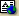 2. Ljubetić, M. Nosi li dobre roditelje roda?! Odgovorno roditeljstvo za kompetentno dijete .
Zagreb : Profil International, 2012 (monografija).3. Ljubetić, M. Roditeljski dom kao poligon za stjecanje interkulturalnih kompetencija djece rane i predškolske dobi // Interkulturalno obrazovanje i europske vrijednosti / Hrvatić, Neven (ur.). Pitomača : AD ARMA d.o.o., 2014.. Str. 68-80.4. Ljubetić, M. Teachers' professional development – qualifaying for quality self evaluation and educational practice reflection // Teacher of the 21st century: Quality Education for Quality Teaching / Irē na Žogla (ur.). Riga, Latvia : University of Latvia Press, 2008. Str. 597-604.
5. Bubić, A., Ljubetić, M. Izgradnja kulture kvalitete na Filozofskom fakultetu i drugim institucijama visokog obrazovanja u Hrvatskoj: Dosadašnja iskustva i izazovi. // Zbornik radova Filozofskog fakulteta u Splitu. 6/7 (2013/2014) ; 207-221Stručni i znanstveni radovi iz metodike i kvalitete nastave objavljeni u posljednjih pet godina (najviše 5 referenca) -Stručni, znanstveni i umjetnički projekti iz područja predmeta koji su se provodili u posljednjih pet godina (najviše 5 referenca)-U sklopu kojega programa i u kojem je opsegu nositelj stekao metodičko- psihološko-didaktičko -pedagoške kompetencije? Viša pedagoška akademija Split (1979.) – diplomirala predškolski odgojFilozofski fakultetu u Zadru (1994.) – diplomirala pedagogiju Edukacijsko-rehabilitacijski fakultet u Zagrebu (1997.) magistrirala socijalnu pedagogiju-PUPFilozofski fakultet u Zagrebu (2004.) – doktorirala pedagogijuPRIZNANJA I NAGRADEPRIZNANJA I NAGRADEPriznanja i nagrade za nastavni i znanstveni rad/umjetnički rad-Titula, ime i prezime izv. prof. dr. sc. Snježana DobrotaPredmet koji predaje na predloženom programu cjeloživotnog učenjaGlazba kao sredstvo razvijanja interkulturalnih kompetencija: psihološka i pedagoška perspektivaOPĆE INFORMACIJE  O NOSITELJUOPĆE INFORMACIJE  O NOSITELJUAdresa M. Gupca 8, 21000 SplitTelefon098 770888E-mail adresadobrota@ffst.hrOsobna web stranicaGodina rođenja1972.Matični broj iz Upisnika znanstvenika221143Znanstveno ili umjetničko zvanje i datum posljednjega izbora viši znanstveni suradnik, 4.04.2014.Znanstveno-nastavno, umjetničko-nastavno ili nastavno zvanje i datum posljednjega izboraizvanredni profesor, 4. 04.2014.Područje i polje izbora u znanstveno ili umjetničko zvanje Društvene znanosti, PedagogijaPODACI O SADAŠNJEM ZAPOSLENJUPODACI O SADAŠNJEM ZAPOSLENJUUstanova zaposlenjaFilozofski fakultet Sveučilišta u SplituDatum zaposlenja1997.Naziv radnoga mjesta (profesor, istraživač, suradnik i sl.)profesorPodručje rada glazbena pedagogijaFunkcija predstojnica Katedre za metodikuPODACI O ŠKOLOVANJU – Najviši postignuti stupanjPODACI O ŠKOLOVANJU – Najviši postignuti stupanjZvanje doktor znanostiUstanova  Filozofski fakultet Sveučilišta u ZagrebuMjestoZagrebNadnevak 2008.MATERINSKI I STRANI JEZICIMATERINSKI I STRANI JEZICIMaterinski jezik hrvatski jezikStrani jezik i poznavanje jezika na ljestvici od 2 (dovoljno) do 5 (izvrsno)engleski jezik, 4Strani jezik i poznavanje jezika na  ljestvici od 2 (dovoljno) do 5 (izvrsno)talijanski jezik, 2Strani jezik i poznavanje jezika na ljestvici od 2 (dovoljno) do 5 (izvrsno)/KOMPETENCIJE ZA PREDMETKOMPETENCIJE ZA PREDMETRanije iskustvo u nositeljstvu sličnih predmeta (navesti naziv predmeta, programa cjeloživotnog učenja)Kolegij Interkulturalizam i nastava glazbe na Poslijediplomskom sveučilišnom (doktorskom) studiju Humanističke znanosti Filozofskog fakulteta Sveučilišta u Splitu.Autorstvo sveučilišnih/fakultetskih udžbenika iz područja predmeta Dobrota, S. (2012) Uvod u suvremenu glazbenu pedagogiju. Split: Filozofski fakultet Sveučilišta u Splitu.Dobrota, S., & Reić Ercegovac, I. (2016) Zašto volimo ono što slušamo: glazbeno-pedagoški i psihologijski aspekti glazbenih preferencija. Split: Filozofski fakultet Sveučilišta u Splitu.Stručni, znanstveni i umjetnički radovi objavljeni u posljednjih pet godina iz područja predmeta (najviše 5 referenca)Dobrota, S. & Reić-Ercegovac, I. (2015) The relationship between music preferences of different mode and tempo and personality traits – implications for music pedagogy. Music Education Research. 17 (2), 234-247.Dobrota, S. (2016) Povezanost između interkulturalnih stavova studenata i preferencija glazbi svijeta. Život i škola: časopis za teoriju i praksu odgoja i obrazovanja, 62 (1), 209-220. Dobrota, S., & Reić Ercegovac, I. (2014) „Student’s musical preferences: the role of music education, characteristics of music and personality traits.” Croatian Journal of Education. 16 (2), 363-384.Dobrota, S.; Reić Ercegovac, I. (2016) Music preferences with regard to music education, informal influences and familiarity of music. British Journal of Music Education, 34 (1), 41-55.Reić Ercegovac, I., Dobrota, S., & Kuščević, D. (2015) „Relationship between music and visual art preferences and some personality traits.“ Empirical Studies of the Arts, 33(2), 207-227.Stručni i znanstveni radovi iz metodike i kvalitete nastave objavljeni u posljednjih pet godina (najviše 5 referenca) Dobrota, S. (2013/2014) „Glazbena nastava i nastavna tehnologija“. Zbornik radova Filozofskog fakulteta u Splitu, 6/7, 3-14.Dobrota, S. (2016) Interkulturalizam u nastavi glazbe. U: Ivkov, V. (ur.), Prvi naučni i umjetnički simpozijum Muzika između teorije i prakse. Srbija, Novi Sad, 30-31.10.2015. Novi Sad: Akademija umetnosti Novi Sad, str. 186-199. Dobrota, S. (2016) Nastava glazbe u kontekstu formalnog i informalnog učenja. Zbornik znanstvenih radova s Međunarodne znanstvene konferencije Globalne i lokalne perspektive pedagogije, Osijek, 27.-28.10.2016., Filozofski fakultet Sveučilišta J. J. Strossmayera u Osijeku i Department of Child Education, Faculty of Child and Adult Education Sveučilišta u Debrecenu, Mađarska, 18-27.Dobrota, Snježana (2014), „The role of music education in preparing globally competent pupils“.“ In: Popov, N. et al. (Eds.), 12th Annual International Conference Education's Role in Preparing Globally Competent Citizens. Sofia & Nessebar, Bulgaria, 15-20 June 2014. Plovdiv: Bulgarian Comparative Education Society, pp. 275-280.Tomaš, S., & Dobrota, S. (2015) „Oblikovanje glazbene priče Peća i vuk u sustavu e-učenja Moodle.“ U: Dumančić, M., Zovko, V. (ur.), Istraživanja paradigmi djetinjstva, odgoja i obrazovanja. V. simpozij: IKT u odgoju i obrazovanju. Konferencija Učiteljskog fakulteta Sveučilišta u Zagrebu, Opatija, 13.-15.4.2015., 44-53. Stručni, znanstveni i umjetnički projekti iz područja predmeta koji su se provodili u posljednjih pet godina (najviše 5 referenca)/U sklopu kojega programa i u kojem je opsegu nositelj stekao metodičko- psihološko-didaktičko -pedagoške kompetencije? Tijekom temeljnog, magistarskog i doktorskog studija.PRIZNANJA I NAGRADEPRIZNANJA I NAGRADEPriznanja i nagrade za nastavni i znanstveni rad/umjetnički rad/Titula, ime i prezime doc. dr. sc. Nataša StojanPredmet koji predaje na predloženom programu cjeloživotnog učenjaJezik i društvoOPĆE INFORMACIJE  O NASTAVNIKUOPĆE INFORMACIJE  O NASTAVNIKUAdresa Njiva sv. Petra 37, Kaštel ŠtafilićTelefon098 887388E-mail adresanstojan@ffst.hrOsobna web stranica/Godina rođenja1978.Matični broj iz Upisnika znanstvenika276183Znanstveno ili umjetničko zvanje i datum posljednjega izbora /Znanstveno-nastavno, umjetničko-nastavno ili nastavno zvanje i datum posljednjega izboradocent, 20.12.2013.Područje i polje izbora u znanstveno ili umjetničko zvanje Humanističke znanosti, FilologijaPODACI O SADAŠNJEM ZAPOSLENJUPODACI O SADAŠNJEM ZAPOSLENJUUstanova zaposlenjaFilozofski fakultet Sveučilišta u SplituDatum zaposlenja1.10.2004.Naziv radnoga mjesta (profesor, istraživač, suradnik i sl.)docentPodručje rada anglistikaFunkcija zamjenica pročelnika Odsjeka za engleski jezik i književnost; ECTS koordinatorica na Odsjeku za engleski jezik i književnost PODACI O ŠKOLOVANJU – Najviši postignuti stupanjPODACI O ŠKOLOVANJU – Najviši postignuti stupanjZvanje doktor znanostiUstanova  Filozofski fakultet u ZagrebuMjestoZagrebNadnevak 18.07.2011.MATERINSKI I STRANI JEZICIMATERINSKI I STRANI JEZICIMaterinski jezik hrvatski jezikStrani jezik i poznavanje jezika na ljestvici od 2 (dovoljno) do 5 (izvrsno)engleski jezik, 5Strani jezik i poznavanje jezika na  ljestvici od 2 (dovoljno) do 5 (izvrsno)talijanski jezik, 5Strani jezik i poznavanje jezika na ljestvici od 2 (dovoljno) do 5 (izvrsno)/KOMPETENCIJE ZA PREDMETKOMPETENCIJE ZA PREDMETRanije iskustvo u nositeljstvu sličnih predmeta (navesti naziv predmeta, programa cjeloživotnog učenja)Jezik i društvo, diplomski studij anglistikeAutorstvo sveučilišnih/fakultetskih udžbenika iz područja predmeta /Stručni, znanstveni i umjetnički radovi objavljeni u posljednjih pet godina iz područja predmeta (najviše 5 referenca)1. Stojan, N., D. Matić (2013). ''Rodne oznake u oglasima za posao''. Kroz jezike i kulture - Zbornik radova sa Treće međunarodne konferencije Instituta za strane jezike (ICIFL3) i Treće međunarodne konferencije o interkulturnoj komunikaciji. Lakić, Igor , Kostić, Nataša (ur.). - Podgorica : Institut za strane jezike / Institute of Foreign , 2013. 59-69.2. Stojan, N., Gašpar, A., Bilić, M. (2015). ''The impact of misused English terminology on translations into other EU languages''. Linguistics and language conference proceedings. Ercan, Burçin (ur.). Istanbul, Turkey : Metin Copy Plus , 2015. 205-220.3. Stojan, N., Miletic, I. (2017). Multilingualism in Luxembourg. International Journal of Current Research. (prihvaćen za objavljivanje) Stručni i znanstveni radovi iz metodike i kvalitete nastave objavljeni u posljednjih pet godina (najviše 5 referenca) /Stručni, znanstveni i umjetnički projekti iz područja predmeta koji su se provodili u posljednjih pet godina (najviše 5 referenca)/U sklopu kojega programa i u kojem je opsegu nositelj stekao metodičko- psihološko-didaktičko -pedagoške kompetencije? Diploma profesora engleskog i talijanskog jezika i književnostiPRIZNANJA I NAGRADEPRIZNANJA I NAGRADEPriznanja i nagrade za nastavni i znanstveni rad/umjetnički rad/Titula, ime i prezime doc. dr. sc. Vedran BarbarićPredmet koji predaje na predloženom programu cjeloživotnog učenjaOd carske palače do destinacije masovnog turizma: Životi spomenika u povijesnoj jezgri Splita i njenoj okoliciOPĆE INFORMACIJE  O NOSITELJUOPĆE INFORMACIJE  O NOSITELJUAdresa Tijardovićeva 8, SplitTelefon098 1697760E-mail adresavedbarba@ffst.hrOsobna web stranicaGodina rođenja1978.Matični broj iz Upisnika znanstvenika276284Znanstveno ili umjetničko zvanje i datum posljednjega izbora znanstveni suradnik, 21.2.2013.Znanstveno-nastavno, umjetničko-nastavno ili nastavno zvanje i datum posljednjega izboradocent, 2.12.2015.Područje i polje izbora u znanstveno ili umjetničko zvanje Humanističke znanosti, ArheologijaPODACI O SADAŠNJEM ZAPOSLENJUPODACI O SADAŠNJEM ZAPOSLENJUUstanova zaposlenjaFilozofski fakultet Sveučilišta u SplituDatum zaposlenja30.10.2005.Naziv radnoga mjesta (profesor, istraživač, suradnik i sl.)docentPodručje rada komuniciranje kulturne baštine, umjetnost u prapovijesti, umjetnost ranoga srednjeg vijekaFunkcija PODACI O ŠKOLOVANJU – Najviši postignuti stupanjPODACI O ŠKOLOVANJU – Najviši postignuti stupanjZvanje doktor znanostiUstanova  Filozofski fakultet Sveučilišta  u ZagrebuMjestoZagrebNadnevak 20.12.2011.MATERINSKI I STRANI JEZICIMATERINSKI I STRANI JEZICIMaterinski jezik hrvatskiStrani jezik i poznavanje jezika na ljestvici od 2 (dovoljno) do 5 (izvrsno)engleski , 5Strani jezik i poznavanje jezika na  ljestvici od 2 (dovoljno) do 5 (izvrsno)talijanski , 3Strani jezik i poznavanje jezika na ljestvici od 2 (dovoljno) do 5 (izvrsno)slovenski, 4KOMPETENCIJE ZA PREDMETKOMPETENCIJE ZA PREDMETRanije iskustvo u nositeljstvu sličnih predmeta (navesti naziv predmeta, programa cjeloživotnog učenja)Preddiplomski studij povijesti umjetnosti FFST: Umjetnost ranog srednjeg vijeka (od 2010/2011)Skulptura i arhitektura srednjovjekovne hrvatske države (od 2009/2010)Diplomski studij povijesti umjetnosti FFST: Umjetnički obrt na istočnoj obali Jadrana kroz prapovijest (od 2011/2012)Osnove muzeologije i muzejske pedagogije(od 2016/2017) Autorstvo sveučilišnih/fakultetskih udžbenika iz područja predmeta /Stručni, znanstveni i umjetnički radovi objavljeni u posljednjih pet godina iz područja predmeta (najviše 5 referenca)Gaffney V., Sears G., Gaffney G.,Schmidt A.,Goodchild H., Lobb M., Sparrow T.,Tomcik D., Kirigin B., Milosevic A. and Barbaric V. 2013. Visualising Space and Movement: A Multidisciplinary Approach to the Palace of Diocletian, Split. In Ch’ng E, Gaffney V and Chapman H (eds) (2013) Visual Heritage in the Digital Age. Springer Series on Cultural Computing. Springer. London. 103-118.Kirigin, B., Miše, M., Barbarić, V., Palagruža - The island of Diomedes : Summary excavation report 2002-2008.,  Hesperia 25, Athens 2010, 65-91.Barbarić, V., Tumulus or cairn? Case of Central Dalmatian Islands, Ancestral Landscapes: Burial Mounds in the Copper and Bronze ages (Central and Eastern Europe - Balkans - Adriatic - Aegean, 4th-2nd millennium), Borgna, E., Muller Celka, S. (ur.), Lyon : Maison de l’Orient et de la Méditerranée, 2011. 145-152.Barbarić, V., Reljef Silvana iz Nugla-Barbarića, Perunovo koplje, Pleterski, A., Vinšćak, T. (ur.), Studia Mythologica Slavica Supplementa 4, Ljubljana 2011. 9-16.Barbarić, V., Indigenous Pottery in Dalmatia During the Last Millennium BC, u: Davison, D., Gaffney, V., Miracle, P., Soafer, J. (ur.), Croatia at the Crossroads, A consideration of archaeological and historical connectivity, Proceedings of a conference held at Europe House, Smith Square, London, 24–25 June 2013., Archaeopress 2016. 123-138.Stručni, znanstveni i umjetnički projekti iz područja predmeta koji su se provodili u posljednjih pet godina (najviše 5 referenca)Sustavno arheološko istraživanje na gradini Rat kod Ložišća, otok Brač (2007-2014.); Sustavno arheološko istraživanje na Palagruži (2002-2012.); Projekt Sakralna baština otoka Brača (u suradnji s turističkom zajednicom Splitsko-dalmatinske županije)U sklopu kojega programa i u kojem je opsegu nositelj stekao metodičko- psihološko-didaktičko -pedagoške kompetencije? /PRIZNANJA I NAGRADEPRIZNANJA I NAGRADEPriznanja i nagrade za nastavni i znanstveni rad/umjetnički rad/Titula, ime i prezime izv. prof. dr.sc. Tonći KokićPredmet koji predaje na predloženom programu cjeloživotnog učenjaLogika i filozofija znanostiOPĆE INFORMACIJE  O NASTAVNIKUOPĆE INFORMACIJE  O NASTAVNIKUAdresa Velebitska 116, SplitTelefon099-7101-928E-mail adresatkokic@ffst.hrOsobna web stranicahttps://www.researchgate.net/profile/Tonci_KokicGodina rođenja1967.Matični broj iz Upisnika znanstvenika285315Znanstveno ili umjetničko zvanje i datum posljednjega izbora viši znanstveni suradnik, 21.01.2017.Znanstveno-nastavno, umjetničko-nastavno ili nastavno zvanje i datum posljednjega izboraizvanredni profesor, 14.02.2017.Područje i polje izbora u znanstveno ili umjetničko zvanje Humanističke znanosti, FilozofijaPODACI O SADAŠNJEM ZAPOSLENJUPODACI O SADAŠNJEM ZAPOSLENJUUstanova zaposlenjaFilozofski fakultet Sveučilišta u SplituDatum zaposlenja13.03.2006.Naziv radnoga mjesta (profesor, istraživač, suradnik i sl.)profesorPodručje rada sveučilišni nastavnikFunkcija PODACI O ŠKOLOVANJU – Najviši postignuti stupanjPODACI O ŠKOLOVANJU – Najviši postignuti stupanjZvanje doktor znanostiUstanova  Filozofski fakultet Sveučilišta u Zagrebu MjestoZagrebNadnevak 7.05.2009.MATERINSKI I STRANI JEZICIMATERINSKI I STRANI JEZICIMaterinski jezik hrvatskiStrani jezik i poznavanje jezika na ljestvici od 2 (dovoljno) do 5 (izvrsno)engleski, 5Strani jezik i poznavanje jezika na  ljestvici od 2 (dovoljno) do 5 (izvrsno)latinski, 3KOMPETENCIJE ZA PREDMETKOMPETENCIJE ZA PREDMETRanije iskustvo u nositeljstvu sličnih predmeta (navesti naziv predmeta, programa cjeloživotnog učenja)Odabrana poglavlja logike i filozofije odgoja, Filozofija biologije (preddiplomski i diplomski studij)Autorstvo sveučilišnih/fakultetskih udžbenika iz područja predmeta Teorija evolucije: razvoj ideje, osnovna načela i recepcija (2010)Stručni, znanstveni i umjetnički radovi objavljeni u posljednjih pet godina iz područja predmeta (najviše 5 referenca)Predsokratski pojam vremena: moguće tumačenje, 2016.Is there a unique process which governs macroevolution?, 2015.Nesklad između paleontologije i molekularne biologije, 2012.Stručni i znanstveni radovi iz metodike i kvalitete nastave objavljeni u posljednjih pet godina (najviše 5 referenca) /Stručni, znanstveni i umjetnički projekti iz područja predmeta koji su se provodili u posljednjih pet godina (najviše 5 referenca)/U sklopu kojega programa i u kojem je opsegu nositelj stekao metodičko- psihološko-didaktičko -pedagoške kompetencije? Redovni studij filozofije i komparativne filozofije, Čitanje i pisanje za kritičko mišljenje u visokom školstvu (Forum za slobodu odgoja)PRIZNANJA I NAGRADEPRIZNANJA I NAGRADEPriznanja i nagrade za nastavni i znanstveni rad/umjetnički rad/Titula, ime i prezime Doc. dr. sc. Brian Daniel WillemsPredmet koji predaje na predloženom programu cjeloživotnog učenjaPregled povijesti, kulture i jezika Splita, Hrvatske i Jugoistočne EuropeOPĆE INFORMACIJE  O NOSITELJUOPĆE INFORMACIJE  O NOSITELJUAdresa Radovanova 13 (Filozofski fakultet),21000 SplitTelefon021/488-644E-mail adresabwillems@ffst.hrOsobna web stranicaGodina rođenja1972.Matični broj iz Upisnika znanstvenika331676Znanstveno ili umjetničko zvanje i datum posljednjega izbora docent, 20.12.2013.Znanstveno-nastavno, umjetničko-nastavno ili nastavno zvanje i datum posljednjega izboraPodručje i polje izbora u znanstveno ili umjetničko zvanje anglistikaPODACI O SADAŠNJEM ZAPOSLENJU PODACI O SADAŠNJEM ZAPOSLENJU Ustanova zaposlenja  Filozofski fakultet Sveučilišta u Splitu   Datum zaposlenja  1.03.2004.   Naziv radnoga mjesta (profesor, istraživač, suradnik i sl.)  docent   Područje rada   književnost   Funkcija PODACI O ŠKOLOVANJU – Najviši postignuti stupanj PODACI O ŠKOLOVANJU – Najviši postignuti stupanj Zvanje   doktor znanostiUstanova    Sveučilite u Splitu   Mjesto  Split   Nadnevak   ožujak, 2013.   PODACI O USAVRŠAVANJUPODACI O USAVRŠAVANJUGodina  2005-2009.   Mjesto  Saas-Fee, Švicarska   Ustanova  The European Graduate School   Područje usavršavanja   Doktorat, Mediji i komunikacija   MATERINSKI I STRANI JEZICIMATERINSKI I STRANI JEZICIMaterinski jezik   engleski   Strani jezik i poznavanje jezika na ljestvici od 2 (dovoljno) do 5 (izvrsno)  hrvatski, 4   KOMPETENCIJE ZA PREDMET KOMPETENCIJE ZA PREDMET Ranije iskustvo u nositeljstvu sličnih predmeta (navesti naziv predmeta, studijskoga programa na kojem se izvodi/izvodio i razinu studijskoga programa)Budućnosti književnosti, Sveučilište u Splitu, 2 godine; Film i književnost, Sveučilište u Splitu, 6 godine; Teorije filma I i II, Sveučilište u Splitu, 5 godine, Analiza umjetnosti, Sveučilište u Splitu, 2 godine.   Autorstvo sveučilišnih/fakultetskih udžbenika iz područja predmeta Brian Willems, Speculative Realism and Science Fiction. Edinburgh. University of Edinburgh Press, Aug 2017.Brian Willems, Shooting the Moon. Winchester, UK: Zero Books, 2015.Brian Willems, Facticity, Poverty and Clones: On Kazuo Ishiguro's Never Let Me Go. New York; Dresden: Atropos Press, 2011.Brian Willems, Hopkins and Heidegger. London; New York: Continuum, 2009.Stručni, znanstveni i umjetnički radovi objavljeni u posljednjih pet godina iz područja predmeta (najviše 5 referenca)“The Scales of Corruption in Political Thrillers.” Film-Philosophy 21:1 (2017): 78-94. DOI: http://dx.doi.org/10.3366/film.2017.0032.“Scale and change: Assaf Gavron’s CrocAttack!, Nathan Englander’s ‘Sister Hills’ and Elia Suleiman’s Divine Intervention.” Textual Practice. Online pre-publication 07 Nov 2016. 1-26. http://dx.doi.org/10.1080/0950236X.2016.1252791"The Potential of the Past: First on the Moon," Science Fiction Film and Television 9.2 (2016): 159-179."Hospitality and Risk Society in Tao Lin's Taipei," Security and Hospitality in Literature and Culture: Modern and Contemporary Perspectives, eds. Jeffery Clapp and Emily Ridge. London; New York: Routledge. 2016."Die Klänge des Alls: Realweltliche Science-Fiction-Sounds und unerklärliche Filmgeräusche," Die Zukunft ist jetzt: Science-Fiction-Kino als audiovisueller Entwurf von Geschichte(n), Räumen und Klängen, ed. Aidan Power. Berlin: Bertz und Fischer Verlag, 2016.Stručni i znanstveni radovi iz metodike i kvalitete nastave objavljeni u posljednjih pet godina (najviše 5 referenca)(ko-ur.) The First Ten Years of English Studies in Split. Sveučilište u Splitu, 2011.Stručni, znanstveni i umjetnički projekti iz područja predmeta koji su se provodili u posljednjih pet godina (najviše 5 referenca)Voditelj, Penn State-University of Split Research Collaboration of Humanities and the Arts.Ko-kurator Sea Change, Multimedia Cultural Center Split, 12.mj. 2016.Ko-organizator, Video Vortex 8, Museum of Contemporary Art, Zagreb, Croatia, 5.mj. 2012.Ko-kurator, Removed Together: LJ-ST, Multimedia Cultural Center Split and Alkatraz Gallery, Ljubljana, 3.mj. 2012U sklopu kojega programa i u kojem je opsegu nositelj stekao metodičko- psihološko-didaktičko -pedagoške kompetencije? PRIZNANJA I NAGRADE PRIZNANJA I NAGRADE Priznanja i nagrade za nastavni i znanstveni rad/umjetnički radNajProfesora Award, 2011Zbornik From A to <A>: Keywords in Markup (University of Minnesota Press, 2010), u kojem potpisujem esej pod naslovom "An Accidental Imperative: The Menacing Presence of &nbsp," dobio je Computers and Composition Outstanding Book Award, 2011. godine.     Titula, ime i prezime doc. dr. sc. Nikica MihaljevićPredmet koji predaje na predloženom programu cjeloživotnog učenjaŽenski europski autori kroz povijest i rodno proučavanje književnosti i povijesti književnostiDalmacija u prvoj polovici 19. stoljeća: regionalni identitet, višejezičnost i multietičnostOPĆE INFORMACIJE  O NASTAVNIKUOPĆE INFORMACIJE  O NASTAVNIKUAdresa Radovanova 13, 21000 SplitTelefon021 490280E-mail adresanikica@ffst.hrOsobna web stranicahttp://www.ffst.unist.hr/nikica.mihaljevicGodina rođenja1972.Matični broj iz Upisnika znanstvenika263074Znanstveno ili umjetničko zvanje i datum posljednjega izbora znanstveni suradnik, 18.01.2012.Znanstveno-nastavno, umjetničko-nastavno ili nastavno zvanje i datum posljednjega izboradocent, 27.04.2012.Područje i polje izbora u znanstveno ili umjetničko zvanje Humanističke znanosti, FilologijaPODACI O SADAŠNJEM ZAPOSLENJUPODACI O SADAŠNJEM ZAPOSLENJUUstanova zaposlenjaFilozofski fakultet Sveučilišta u SplituDatum zaposlenja1.02.2004.Naziv radnoga mjesta (profesor, istraživač, suradnik i sl.)docentPodručje rada književnostFunkcija glavna urednica Fakultetskog časopisa Zbornik radova Filozofskog fakulteta u Splitu, članica Povjerenstva za izdavačku djelatnost, članica Povjerenstva za nastavu, članica fakultetskog centra CIRCO.PODACI O ŠKOLOVANJU – Najviši postignuti stupanjPODACI O ŠKOLOVANJU – Najviši postignuti stupanjZvanje doktor znanostiUstanova  Sveučlište u Macerati, ItalijaMjestoMacerataNadnevak 26.02.2009.PODACI O USAVRŠAVANJUPODACI O USAVRŠAVANJUGodina2004/2005. MjestoMacerataUstanovaUniversità degli Studi di MacerataPodručje usavršavanja talijanska književnostMATERINSKI I STRANI JEZICIMATERINSKI I STRANI JEZICIMaterinski jezik hrvatskiStrani jezik i poznavanje jezika na ljestvici od 2 (dovoljno) do 5 (izvrsno)talijanski, 5Strani jezik i poznavanje jezika na  ljestvici od 2 (dovoljno) do 5 (izvrsno)engleski, 5Strani jezik i poznavanje jezika na ljestvici od 2 (dovoljno) do 5 (izvrsno)francuski, 3KOMPETENCIJE ZA PREDMETKOMPETENCIJE ZA PREDMETRanije iskustvo u nositeljstvu sličnih predmeta (navesti naziv predmeta, programa cjeloživotnog učenja)Nositeljica više predmeta iz područja talijanske književnosti (Talijanska književnost XX. stoljeća, Književni pokreti i autori od Arkadije do verizma, Književnost romantizma u Dalmaciji na talijanskom jeziku, Hrvatsko talijanska komparativna književnost); nositeljica dva programa cjeloživotnog učenja (Osnove talijanskog jezika u hotelijerstvu i ugostiteljstvu, Usvajanje i usavršavanje (specifičnih) stručnih kompetencija učitelja i nastavnika talijanskog jezika)Autorstvo sveučilišnih/fakultetskih udžbenika iz područja predmeta Mihaljević, N. – Todorović, D. (2016). Evoluzione pericolosa. Studi sul rapporto madre-figlia nella letteratura italiana. Split: Filozofski fakultet u Splitu.Mihaljević, N. (ur.) (2017). Gender In(Equality): Literary, Linguistic, and Artistic Responses to Gendered Dominance. Varšava: IRF Press.Stručni, znanstveni i umjetnički radovi objavljeni u posljednjih pet godina iz područja predmeta (najviše 5 referenca)1.Mihaljević, N., Importance of women clothing in Matilde Serao's texts, u: "New questions on literary criticism", Istanbul, Dakam, 2012, str. 199-207.Mihaljević, N. - Petrović, M., Inevitability of pain experience in Margaret Mazzantini's   novels, u: „Academic Journal of Interdisciplinary Studies“, 2013, 8, str. 511-523.3. Mihaljević, N., Spazi vulnerabili nei romanzi di Neera e Marchesa Colombi, u: Spazio domestico e spazio quotidiano nella letteratura e nel cinema dall'Ottocento a oggi, (ur. Kathrin Ackermann i Susanne Winter), Firenze, Franco Cesati Editore, 2014, str. 29-37.4. Mihaljević, N., L'integrazione degli immigrati in Italia è possibile o no? Una lettura dell'opera letteraria di Laila Wadia, u Radica Nikodinovska (ur.), „Parallelismi  linguistici, letterari e culturali“, Skopje, Univerzitet Sv. Ćirila i Metoda u Skopju, Filološki fakultet „Blaže Koneski“, 2015, str. 675-683.5. Mihaljević, N., Ai margini dello spazio nell'opera letteraria di Igiaba Scego: il valore estetico e gli spazi eterotopici, u: „Mujeres y márgenes, márgenes y mujeres“ (ur. Eva Maria Moreno Lago), Sevilla, Belinde Ediciones, 2017, str. 39-50.Stručni i znanstveni radovi iz metodike i kvalitete nastave objavljeni u posljednjih pet godina (najviše 5 referenca) /Stručni, znanstveni i umjetnički projekti iz područja predmeta koji su se provodili u posljednjih pet godina (najviše 5 referenca)/U sklopu kojega programa i u kojem je opsegu nositelj stekao metodičko- psihološko-didaktičko -pedagoške kompetencije? Dodiplomski studij talijanskog jezika i književnosti i engleskog jezika i književnost pri Filozofskom fakultetu Sveučilišta u Zadru (metodičko-psihološko-didaktičko-pedagoška skupina predmeta predviđena Programom studija).PRIZNANJA I NAGRADEPRIZNANJA I NAGRADEPriznanja i nagrade za nastavni i znanstveni rad/umjetnički rad/Titula, ime i prezime Izv. prof. dr. sc. Goran KardumPredmet koji predaje na predloženom programu cjeloživotnog učenjaStatistika u R sučelju – za društvena, humanitistička i biomedicinska istraživanjaOPĆE INFORMACIJE  O NASTAVNIKUOPĆE INFORMACIJE  O NASTAVNIKUAdresa Put iza nove bolnice 10cTelefon++385 21 541 914E-mail adresagkardum@ffst.hrOsobna web stranica-Godina rođenja1974.Matični broj iz Upisnika znanstvenika276756Znanstveno ili umjetničko zvanje i datum posljednjega izbora Izvanredni profesor, 7.6.2013.Znanstveno-nastavno, umjetničko-nastavno ili nastavno zvanje i datum posljednjega izboraIzvanredni profesor, 7.6.2013.Područje i polje izbora u znanstveno ili umjetničko zvanje Društvene znanosti, PsihologijaPODACI O SADAŠNJEM ZAPOSLENJUPODACI O SADAŠNJEM ZAPOSLENJUUstanova zaposlenjaFilozofski fakultet Sveučilišta u SplituDatum zaposlenja1. 11. 2008.Naziv radnoga mjesta (profesor, istraživač, suradnik i sl.)ProfesorPodručje rada PsihologijaFunkcija -PODACI O ŠKOLOVANJU – Najviši postignuti stupanjPODACI O ŠKOLOVANJU – Najviši postignuti stupanjZvanje Doktorat znanosti     Ustanova  Odsjek za psihologiju, Filozofski fakultet, Sveučilište u Zagrebu    MjestoZagreb    Nadnevak 4. 7. 2007.    MATERINSKI I STRANI JEZICIMATERINSKI I STRANI JEZICIMaterinski jezik HrvatskiStrani jezik i poznavanje jezika na ljestvici od 2 (dovoljno) do 5 (izvrsno)Engleski (5)Strani jezik i poznavanje jezika na  ljestvici od 2 (dovoljno) do 5 (izvrsno)Njemački (2)KOMPETENCIJE ZA PREDMETKOMPETENCIJE ZA PREDMETRanije iskustvo u nositeljstvu sličnih predmeta (navesti naziv predmeta, programa cjeloživotnog učenja)Biostatistika (Medicisnki fakultet Sveučilište u Splitu), Statistika u sociologiji      Autorstvo sveučilišnih/fakultetskih udžbenika iz područja predmeta Eterović, D., Kardum, G. (2008). Biostatistika – skripta za studente medicine. Medicinski fakultet, Sveučilište u Splitu     
Glumac, S., Kardum, G., Sodic, L., Supe-Domic, D., Karanovic, N. (2017). Effects of Dexamethasone on Early Cognitive Decline after Cardiac Surgery: A Randomised Controlled Trial. European Journal of Anaesthesiology. In Press. doi: 10.1097/EJA.0000000000000647 Stipic, S. S., Carev, M., Kardum, G., Roje, Z., Litre, D.M., Elezovic, N. (2015). Are postoperative behavioural changes after adenotonsillectomy in children influenced by the type of anaesthesia?: A randomised clinical study. European Journal of Anesthesiology. 32(5), 311-9.Kuscević, D., Kardum, G., Brajčić, M. (2014). Visual Preferences of Young School Children for Paintings From the 20th Century. Creativity Research Journal. Doi: 10.1080/10400419.2014.929410Stojanovic Stipic, S., Carev, M., Kardum, G., Roje, Z., Milanovic Litre, D., Elezovic, N. (2014). Are postoperative behavioural changes after adenotonsillectomy in children influenced by the type of anaesthesia? European Journal of Anaesthesiology. doi: 10.1097/EJA.0000000000000104Vučinović, M., Kardum, G., Rešić, B., Vuković, J. (2013). Heritability of sleep EEG in the first three months of life. Clinical EEG and Neuroscience. 45(3), 193-200.Kardum, G., Bilobrk, J., Ipavec, N., Kustura, L., Dogas, Z. (2013). Effects of declarative and procedural learning on sleep stages and EEG power spectral analysis. Collegium Antropologicum. Accepted for publication.Franić, T., Kralj, Ž., Kardum, G., Marčinko, D., Knez, R. (2013). Suicidal ideations and sleep related problems in early adolescence. Early Intervention in Psychiatry. doi: 10.1111/eip.12035Antičević, V., Kardum, G., Britvić, D. (2012). War Veterans Quality of Life: The Impact of Lifetime Traumatic Experiences, Psychological Physical and Health-Related Characteristics. Društvena istraživanja, 20, 4(114).Stručni, znanstveni i umjetnički radovi objavljeni u posljednjih pet godina iz područja predmeta (najviše 5 referenca)Stručni i znanstveni radovi iz metodike i kvalitete nastave objavljeni u posljednjih pet godina (najviše 5 referenca) -Stručni, znanstveni i umjetnički projekti iz područja predmeta koji su se provodili u posljednjih pet godina (najviše 5 referenca)-U sklopu kojega programa i u kojem je opsegu nositelj stekao metodičko- psihološko-didaktičko -pedagoške kompetencije? -PRIZNANJA I NAGRADEPRIZNANJA I NAGRADEPriznanja i nagrade za nastavni i znanstveni rad/umjetnički rad-Titula, ime i prezime Doc. dr. sc. Marijo BuzukPredmet koji predaje na predloženom programu cjeloživotnog učenjaZaštita okolišaOPĆE INFORMACIJE  O NOSITELJUOPĆE INFORMACIJE  O NOSITELJUAdresa Ruđera Boškovića 35, 21 000 SplitTelefon021 329 474E-mail adresabuzuk@ktf-split.hrOsobna web stranica-Godina rođenja1978.Matični broj iz Upisnika znanstvenika267150Znanstveno ili umjetničko zvanje i datum posljednjega izbora znanstveni suradnik; 17. srpnja 2012.Znanstveno-nastavno, umjetničko-nastavno ili nastavno zvanje i datum posljednjega izboradocent; 28 studenog 2012.Područje i polje izbora u znanstveno ili umjetničko zvanje Prirodne znanosti; KemijaPODACI O SADAŠNJEM ZAPOSLENJUPODACI O SADAŠNJEM ZAPOSLENJUUstanova zaposlenjaKemijsko-tehnološki fakultetDatum zaposlenja30. studenog 2012.Naziv radnoga mjesta (profesor, istraživač, suradnik i sl.)docentPodručje rada znanstveno-nastavnoFunkcija /PODACI O ŠKOLOVANJU – Najviši postignuti stupanjPODACI O ŠKOLOVANJU – Najviši postignuti stupanjZvanje doktor znanostiUstanova  Fakultet kemijskog inženjerstva i tehnologijeMjestoZagrebNadnevak 3. rujna 2010.PODACI O USAVRŠAVANJUPODACI O USAVRŠAVANJUGodina2008.-2009.MjestoGraz, AustrijaUstanovaInstitut za analitičku kemijuPodručje usavršavanja kemijski senzori i biosenzoriMATERINSKI I STRANI JEZICIMATERINSKI I STRANI JEZICIMaterinski jezik hrvatskiStrani jezik i poznavanje jezika na ljestvici od 2 (dovoljno) do 5 (izvrsno)engleski (4)KOMPETENCIJE ZA PREDMETKOMPETENCIJE ZA PREDMETRanije iskustvo u nositeljstvu sličnih predmeta (navesti naziv predmeta, programa cjeloživotnog učenja)Nositelj je kolegija Kemija voda i Sustavi upravljanjem okolišem za studente diplomskih studija KTF-a.Autorstvo sveučilišnih/fakultetskih udžbenika iz područja predmeta /Stručni, znanstveni i umjetnički radovi objavljeni u posljednjih pet godina iz područja predmeta (najviše 5 referenca)Periš, Nenad; Buljac, Maša; Bralić, Marija; Buzuk, Marijo; Brinić, Slobodan; Plazibat, Ivana.
Characterization of the Air Quality in Split, Croatia Focusing upon Fine and Coarse Particulate Matter Analysis. // Analytical letters. 48 (2015) , 3; 553-565Buljac, Maša; Bogner, Danijela; Bralić, Marija; Periš, Nenad; Buzuk, Marijo; Brinić, Slobodan; Vladislavić, Nives. Cadmium and Lead Distribution in Marine Soil Sediments, Terrestrial Soil, Terrestrial Rock, and Atmospheric Particulate Matter around Split, Croatia. // Analytical letters. 47 (2014) , 11; 1952-1964Bralić, Marija; Perišić, Mladen; Čurlin, Mirjana; Bugarić, Marin; Buzuk, Marijo; Brinić, Slobodan.
Application of fuzzy logic to determine the quality of urban wastewater in Split, Croatia. // Fresenius environmental bulletin. 21 (2012) , 7; 1712-1720Bralić, Marija; Buljac, Maša; Periš, Nenad; Buzuk, Marijo; Dabić, Pero; Brinić, Slobodan.
Monthly and seasonal variations of NO2, SO2 and black-smoke located within the sport district in urban area, City of Split, Croatia. // Croatica chemica acta. 85 (2012) , 2; 139-145Stručni i znanstveni radovi iz metodike i kvalitete nastave objavljeni u posljednjih pet godina (najviše 5 referenca) /Stručni, znanstveni i umjetnički projekti iz područja predmeta koji su se provodili u posljednjih pet godina (najviše 5 referenca)/U sklopu kojega programa i u kojem je opsegu nositelj stekao metodičko- psihološko-didaktičko -pedagoške kompetencije? /PRIZNANJA I NAGRADEPRIZNANJA I NAGRADEPriznanja i nagrade za nastavni i znanstveni rad/umjetnički rad/Titula, ime i prezime Doc. dr. sc. Maša BuljacPredmet koji predaje na predloženom programu cjeloživotnog učenjaZaštita okolišaDruštveno korisno učenje za prirodu i okoliš na SveučilištuOPĆE INFORMACIJE  O NOSITELJUOPĆE INFORMACIJE  O NOSITELJUAdresa Ruđera Boškovića 35; SplitTelefon00 385 (0) 21 329 479E-mail adresamasa@ktf-split.hrOsobna web stranicaGodina rođenja1974Matični broj iz Upisnika znanstvenika325126Znanstveno ili umjetničko zvanje i datum posljednjega izbora znanstveni suradnik, 8. travnja 2015.Znanstveno-nastavno, umjetničko-nastavno ili nastavno zvanje i datum posljednjega izboraDocent; 9. prosinca 2015Područje i polje izbora u znanstveno ili umjetničko zvanje prirodne znanosti, kemijaPODACI O SADAŠNJEM ZAPOSLENJUPODACI O SADAŠNJEM ZAPOSLENJUUstanova zaposlenjaKemijsko-tehnološki fakultet u SplituDatum zaposlenja01. lipnja 2009.Naziv radnoga mjesta (profesor, istraživač, suradnik i sl.)DocentPodručje rada Analitika okolišaFunkcija -PODACI O ŠKOLOVANJU – Najviši postignuti stupanjPODACI O ŠKOLOVANJU – Najviši postignuti stupanjZvanje Doktor znanostiUstanova  Fakultet kemijskog inženjerstva i tehnologije Sveučilišta u ZagrebuMjestoZagrebNadnevak 16. srpnja 2012.PODACI O USAVRŠAVANJUPODACI O USAVRŠAVANJUGodinaTravanj, 2016MjestoSplit, CroatiaUstanovaEkonomski fakultet Split, Udruga SuncePodručje usavršavanja Radionica u sklopu projekta „Studenti uče o građanskom angažmanu – društveno korisno učenje u zaštiti prirode i okoliša“.Godina17. – 18.05.2016MjestoSplit, CroatiaUstanovaEkonomski fakultet Split, Udruga SuncePodručje usavršavanja Trening – Razvoj vještina i metoda za rad s mladimaGodina19.-24. Lipnja 2016MjestoNjemačkaUstanovaSveučilište Erfurt i NaturErlebnisGarten „Fuchfarm“ Erfurt; Sveučilište u Kasselu i udruga Die Kopiloten; Sveučilište Duisburg-Essen i UniAktiv u EssenuPodručje usavršavanja Društveno korisno učenje MATERINSKI I STRANI JEZICIMATERINSKI I STRANI JEZICIMaterinski jezik HrvatskiStrani jezik i poznavanje jezika na ljestvici od 2 (dovoljno) do 5 (izvrsno)Engleski (4)KOMPETENCIJE ZA PREDMETKOMPETENCIJE ZA PREDMETRanije iskustvo u nositeljstvu sličnih predmeta (navesti naziv predmeta, programa cjeloživotnog učenja)„Kemija i zaštita mora“Autorstvo sveučilišnih/fakultetskih udžbenika iz područja predmeta -Stručni, znanstveni i umjetnički radovi objavljeni u posljednjih pet godina iz područja predmeta (najviše 5 referenca)Buljac, M., Bogner, D., Bralić, M., Barnjak, M., Marine sediments characteristics in the Split Area, The Holistic Approach to Environment, 6 (2016)1; 3-16Buljac, M., Bogner, D., Bralić, M., Periš, N., Buzuk, M., Brinić, S., Vladislavić, N., Cadmium and Lead Distribution in Marine Soil Sediments, Terrestial Soil, Terrestial Rock, and Atmospheric Particulate Matter around Split, Croatia, Analytical Letters 47 (2014), 11; 1952-1964Bralić, M.,; Buljac, M., Periš, N., Buzuk, M., Dabić, P., Brinić, S., Monthly and seasonal variations of NO2, SO2 and black-smoke located within the sport district in urban area, City of Split, Croatia. // Croatica chemica acta. 85 (2012) 2; 139-145Stručni i znanstveni radovi iz metodike i kvalitete nastave objavljeni u posljednjih pet godina (najviše 5 referenca) -Stručni, znanstveni i umjetnički projekti iz područja predmeta koji su se provodili u posljednjih pet godina (najviše 5 referenca)Studenti uče o građanskom angažmanu  - društveno korisno učenje u zaštiti prirode i okoliša koji Udruga za prirodu, okoliš i održivi razvoj Sunce provodi u partnerstvu s njemačkom institucijom Deutsche Gesellschaft für Umwelterziehung (DGU), a financira ga njemačka zaklada The Deutsche Bundesstiftung Umwelt (DBU) (2016-2017)U sklopu kojega programa i u kojem je opsegu nositelj stekao metodičko- psihološko-didaktičko -pedagoške kompetencije? Sudjelovanje na stručnom usavršavanju: „Razvoj i usavršavanje pedagoških kompetencija sveučilišnih nastavnika“.PRIZNANJA I NAGRADEPRIZNANJA I NAGRADEPriznanja i nagrade za nastavni i znanstveni rad/umjetnički rad-Titula, ime i prezime Dr. sc. Igor Vujović, docentPredmet koji predaje na predloženom programu cjeloživotnog učenjaRačunalno upravljanje pomorskim tehničkim sustavima OPĆE INFORMACIJE  O NOSITELJUOPĆE INFORMACIJE  O NOSITELJUAdresa Ruđera Boškovića 37Telefon021/619399E-mail adresaivujovic@pfst.hrOsobna web stranicawww.pfst.hr/~ivujovicGodina rođenja1972Matični broj iz Upisnika znanstvenika260951Znanstveno ili umjetničko zvanje i datum posljednjega izbora Znanstveni suradnik (paralelni izbor), 17.2.2016.Znanstveni suradnik, 12.07.2012.Znanstveno-nastavno, umjetničko-nastavno ili nastavno zvanje i datum posljednjega izboraDocent (assistant proffesor), 23.10.2012.Područje i polje izbora u znanstveno ili umjetničko zvanje Tehničke znanosti: - elektrotehnika (2012),- tehnologija prometa i transporta (2016)PODACI O SADAŠNJEM ZAPOSLENJUPODACI O SADAŠNJEM ZAPOSLENJUUstanova zaposlenjaPomorski fakultet u SplituDatum zaposlenja17.7.2001.Naziv radnoga mjesta (profesor, istraživač, suradnik i sl.)DocentPodručje rada Obrada i analiza signala, elektrotehnički materijali, računalno upravljanje tehničkim sustavimaFunkcija PODACI O ŠKOLOVANJU – Najviši postignuti stupanjPODACI O ŠKOLOVANJU – Najviši postignuti stupanjZvanje Dr.sc.Ustanova  FESBMjestoSplitNadnevak 19.10.2011.PODACI O USAVRŠAVANJUPODACI O USAVRŠAVANJUGodina2012MjestoOn-line (London-New York-Beijing)UstanovaCrossRefPodručje usavršavanja CrossRef Cited-by Linking WebinarMATERINSKI I STRANI JEZICIMATERINSKI I STRANI JEZICIMaterinski jezik HrvatskiStrani jezik i poznavanje jezika na ljestvici od 2 (dovoljno) do 5 (izvrsno)engleski 4Strani jezik i poznavanje jezika na  ljestvici od 2 (dovoljno) do 5 (izvrsno)njemački -2KOMPETENCIJE ZA PREDMETKOMPETENCIJE ZA PREDMETRanije iskustvo u nositeljstvu sličnih predmeta (navesti naziv predmeta, programa cjeloživotnog učenja)Predaje kolegij „Računalno upravljanje tehničkim sustavima“ na diplomskim i preddiplomskim studijimaAutorstvo sveučilišnih/fakultetskih udžbenika iz područja predmeta /Stručni, znanstveni i umjetnički radovi objavljeni u posljednjih pet godina iz područja predmeta (najviše 5 referenca)1. M. Rogić Vidaković,  A. Jerković, T. Jurić, I. Vujović, J. Šoda, N. Erceg, A. Bubić,  M. Zmajević Schönwald, P. Lioumis, D. Gabelica, Z. Ðogaš, Neurophysiologic markers of primary motor cortex for laryngeal muscles and premotor cortex in caudal opercular part of inferior frontal gyrus investigated in motor speech disorder: a navigated transcranial magnetic stimulation (TMS) study, Cognitive Processing, 17(4), pp. 429-442, 2016. (CC journal paper)2. J. Šoda, I. Vujović, Z. Kulenović, Analysis of the Vibration Signal Using Time-Frequency Methods, Transactions of FAMENA, 39(3), pp.23-34, 2015. (SCI journal paper)3. I. Vujović, Z. Kulenović, I. Kuzmanić, New Algorithm for Optimal Dielectric Material Selection in Marine Environment, Brodogradnja, 66(3), pp. 39-48, 2015. (SCI journal paper)4. M. Rogić Vidaković, D. Gabelica, I. Vujović, J. Šoda, N. Batarelo, A. Džimbeg, M. Zmajević Schönwald, K. Rotim, Z. Ðogaš, A novel approach for monitoring writing interferences during navigated transcranial magnetic stimulation mappings of writing related cortical areas, Journal of Neuroscience Methods, 255(2015), pp. 139-150, 2015. (CC journal paper)5. I. Vujović, J. Šoda, I. Kuzamanić, Stabilising illumination variations in motion detection for surveillance applications, IET Image Processing, 7(7), pp. 671-678, 2013. (CC journal paper) Ostali članci/knjige/poglavlja su na: bib.irb.hr. uključujući i knjigu o računalnoj kontroli kvalitete proizvoda (Springer).Stručni i znanstveni radovi iz metodike i kvalitete nastave objavljeni u posljednjih pet godina (najviše 5 referenca) /Stručni, znanstveni i umjetnički projekti iz područja predmeta koji su se provodili u posljednjih pet godina (najviše 5 referenca)/U sklopu kojega programa i u kojem je opsegu nositelj stekao metodičko- psihološko-didaktičko -pedagoške kompetencije? /PRIZNANJA I NAGRADEPRIZNANJA I NAGRADEPriznanja i nagrade za nastavni i znanstveni rad/umjetnički radM.R. Vidaković, D. Gabelica, J. Šoda, I. Vujović, M. Z. Schönwald, K. Rotim, Z. Đogaš, A Novel Approach for Monitoring Writing During Navigated Transcranial Magnetic Stimulation Mappings of Writing Related Cortical Areas, 7th International Symposium on Navigated Brain Stimulation in Neurosurgery, 11-12.10. 2015. Winner – Best Poster Award 2015.Titula, ime i prezime nositeljaDoc. dr. sc. Joško ŠodaPredmet koji predaje na predloženom programu cjeloživotnog učenjaRAČUNALNO UPRAVLJANJE POMORSKIM TEHNIČKIM SUSTAVIMAOPĆE INFORMACIJE O NOSITELJUOPĆE INFORMACIJE O NOSITELJUAdresa Liveja II 28Telefon0E-mail adresajsoda@pfst.hrOsobna web stranica/Godina rođenja1974Matični broj iz Upisnika znanstvenika248935Znanstveno ili umjetničko zvanje i datum posljednjega izbora 03/2014., znanstveni suradnikZnanstveno-nastavno, umjetničko-nastavno ili nastavno zvanje i datum posljednjega izbora05/2015., docentPodručje i polje izbora u znanstveno ili umjetničko zvanje područje tehničkih znanosti, polje elektrotehnikaPODACI O SADAŠNJEM ZAPOSLENJU PODACI O SADAŠNJEM ZAPOSLENJU Ustanova zaposlenjaSveučilište u Splitu, Pomorski fakultetDatum zaposlenja1/12/2012Naziv radnoga mjesta (profesor, istraživač, suradnik i sl.)ProfesorPodručje rada elektrotehnika, elektronika, obrada signala, automatikaFunkcija Urednik znanstevnog časopisa ToMS, voditelj laboratorija za brodsko procesno upravljanje i suvoditelj laboratorija za obradu i analizu signala (SPAADREL)PODACI O ŠKOLOVANJU – Najviši postignuti stupanj PODACI O ŠKOLOVANJU – Najviši postignuti stupanj Zvanje doktor znanostiUstanova  Fakultet elektrotehnike, strojarstva i brodogradnjeMjestoSplitNadnevak 6/11/2010PODACI O USAVRŠAVANJUPODACI O USAVRŠAVANJUGodina/Mjesto/Ustanova/Područje usavršavanja /MATERINSKI I STRANI JEZICIMATERINSKI I STRANI JEZICIMaterinski jezik HrvatskiStrani jezik i poznavanje jezika na ljestvici od 2 (dovoljno) do 5 (izvrsno)Engleski (4-5)Strani jezik i poznavanje jezika na  ljestvici od 2 (dovoljno) do 5 (izvrsno)Slovenski (2)KOMPETENCIJE ZA PREDMET KOMPETENCIJE ZA PREDMET Ranije iskustvo u nositeljstvu sličnih predmeta (navesti naziv predmeta, studijskoga programa na kojem se izvodi/izvodio i razinu studijskoga programa)sudjelovao u nastavi i izvođenju slijedećih kolegija na FESBu:"Vođenje procesa", "Programibilni logički regulatori", "Primjena računala u vođenju procesa", "Tehnička kibernetika", "Digitalna instrumentacija 1", "Digitalna instrumentacija 2", Impulsni i digitani sklopovi“, „Vremensko frekvencijska analiza“, „Optoelektronika“, na pomorskom Fakultetu je nositelj ili izvodi nastavu na slijedećim kolegijima: „Procesna mjerenja i instrumentacija“, „Automatizacija brodskih strojnih sustava II“, „Automatsko upravljanje plovnim objektima“, „Automatizacija u pomorskom prometu“, „Elektronički sigurnosni sutavi u pomorstvu“, „Digitalna elektronika“, na poslijediplomskom studiju EiTa (FESB) su-nositelj je na kolegiju: „Izabrana poglavlja iz vremensko-frekvencijske analize signala“Autorstvo sveučilišnih/fakultetskih udžbenika iz područja predmeta S. M. Beroš, J. Šoda: "Digitalna instrumentacija 2", FESB-SplitStručni, znanstveni i umjetnički radovi objavljeni u posljednjih pet godina iz područja predmeta (najviše 5 referenca)Stručni i znanstveni radovi iz metodike i kvalitete nastave objavljeni u posljednjih pet godina (najviše 5 referenca) /Stručni, znanstveni i umjetnički projekti iz područja predmeta koji su se provodili u posljednjih pet godina (najviše 5 referenca)/U sklopu kojega programa i u kojem je opsegu nositelj stekao metodičko- psihološko-didaktičko -pedagoške kompetencije? /PRIZNANJA I NAGRADE PRIZNANJA I NAGRADE Priznanja i nagrade za nastavni i znanstveni rad/umjetnički radM.R. Vidaković, D. Gabelica, J. Šoda, I. Vujović, M. Z. Schönwald, K. Rotim, Z. Đogaš, A Novel Approach for Monitoring Writing During Navigated Transcranial Magnetic Stimulation Mappings of Writing Related Cortical Areas, 7th International Symposium on Navigated Brain Stimulation in Neurosurgery, 11-12.10. 2015. Winner – Best Poster Award 2015.Titula, ime i prezime doc. dr. sc. Tatjana StanivukPredmet koji predaje na predloženom programu cjeloživotnog učenjaE-učenje/tradicionalni pristup primjene matematike u prometuOPĆE INFORMACIJE O NOSITELJUOPĆE INFORMACIJE O NOSITELJUAdresa Ruđera Boškovića 37, 21000 SplitTelefon+385 (21) 619 476E-mail adresatstanivu@pfst.hrOsobna web stranica/Godina rođenja1970Matični broj iz Upisnika znanstvenika324390Znanstveno ili umjetničko zvanje i datum posljednjega izbora znanstveni suradnik, 19.02.2014.Znanstveno-nastavno, umjetničko-nastavno ili nastavno zvanje i datum posljednjega izboradocent, 11.06.2014.Područje i polje izbora u znanstveno ili umjetničko zvanje područje tehničkih znanosti, polje tehnologija prometa i transportPODACI O SADAŠNJEM ZAPOSLENJUPODACI O SADAŠNJEM ZAPOSLENJUUstanova zaposlenjaSveučilište u Splitu, Pomorski fakultetDatum zaposlenja01.09.2007.Naziv radnoga mjesta (profesor, istraživač, suradnik i sl.)docentPodručje rada znanstveno istraživački rad, nastavaFunkcija predmetni nastavnikPODACI O ŠKOLOVANJU – Najviši postignuti stupanjPODACI O ŠKOLOVANJU – Najviši postignuti stupanjZvanje doktor znanostiUstanova  Sveučilište u Splitu, Ekonomski fakultetMjestoSplitNadnevak 08.06.2012.MATERINSKI I STRANI JEZICIMATERINSKI I STRANI JEZICIMaterinski jezik hrvatskiStrani jezik i poznavanje jezika na ljestvici od 2 (dovoljno) do 5 (izvrsno)engleski, 4 (vrlo dobar)Strani jezik i poznavanje jezika na  ljestvici od 2 (dovoljno) do 5 (izvrsno)francuski, 2 (dovoljan)KOMPETENCIJE ZA PREDMETKOMPETENCIJE ZA PREDMETRanije iskustvo u nositeljstvu sličnih predmeta (navesti naziv predmeta, programa cjeloživotnog učenja)Primijenjena matematika u navigaciji, Matematika 1, Matematika 2 i Matematika 3 na preddiplomskim studijima Pomorskog fakulteta u Splitu;Matematika 4, Primijenjena matematika i Operacijska istraživanja na diplomskim studijima Pomorskog fakulteta u Splitu;Matematika na preddiplomskim studijima pri Odjelu za studije mora Sveučilišta u Splitu.Autorstvo sveučilišnih/fakultetskih udžbenika iz područja predmeta Tomašević, M., Ristov, P., Stanivuk T.: Metodologija znanstvenog istraživačkog rada - statističke metode u istraživanju, sveučilišni udžbenik, Pomorski fakultet Sveučilišta u Splitu, Split, 2007, ISBN: 978-953-6655-46-5.Stručni, znanstveni i umjetnički radovi objavljeni u posljednjih pet godina iz područja predmeta (najviše 5 referenca)1. Stanivuk, T.; Medić, B.; Medić, M.: Statistical Review of the Annual Report on the Performance of Maritime Safety Inspection in Croatia. Transactions on Maritime Science. 4 (2015), 1; 41-51.2. Domazet, Ž.; Lukša, F.; Stanivuk, T.: The influence of rolling speed on the fatigue life of rolls with grooves. International journal of damage mechanics. 23 (2014), 4; 523-536.3. Kasum, J.; Cvjetković, S., J.; Stanivuk, T.: Dynamic Model for Calculating the VHF Radio Horizon at Sea. Brodogradnja: časopis brodogradnje i brodograđevne industrije. 64 (2013), 4; 482-487. 4. Stanivuk, T.; Tokić, T.: Impact of weather conditions on the construction of the terminal - Monte Carlo simulation. International journal for Traffic and Transport Engineering. 3 (2013), 1; 34-44.5. Stanivuk, T.; Tokić, T.: Alternative Shipping Routes and Simulations of LNG Storage at Export / Import Terminals. Naše more : znanstveni časopis za more i pomorstvo. 60 (2013), 3-4; 61-67.Stručni i znanstveni radovi iz metodike i kvalitete nastave objavljeni u posljednjih pet godina (najviše 5 referenca) 1. Stanivuk, T.: Statistika svih nezgoda u odabranoj offshore kompaniji u odnosu na ostale pomorske offshore kompanije. Zbornik radova - XIII međunarodno savjetovanje "Inovativne tehnologije u funkciji rješavanja saobraćajnih i ekoloških problema zemalja u tranziciji".  Internacionalni univerzitet Travnik u Travniku, (2016), 53-61.2. Stanivuk, T.; Šarac, M.; Laušić, M.: Rješavanje problema ukrcaja teških tereta na brod pomoću matematičkog izračuna. Suvremeni promet : časopis za pitanja teorije i prakse prometa. 36 (2016), 1-2; 38-42.3. Stanivuk, T.; Zore, I.: Eulerova i Bernoullijeva jednadžba u linearnoj teoriji valova. Zbornik radova - V. međunarodno savjetovanje "Savremeni trendovi u saobraćaju, logistici i ekologiji održivog razvoja". Internacionalni univerzitet Travnik u Travniku, (2014), 397-407.4. Stanivuk, T. Estimating and calculating the speed, power and fuel consumption of LNG carriers. Ports and Waterways - POWA 2014 Faculty of Transport and Traffic Sciences University of Zagreb, Croatia, (2014), 60-72.5. Stanivuk, T.; Kralj, N.; Slipčević, J.: Analiza slučaja vještačenja uzroka havarije na brodskom porivnom stroju. Suvremeni promet : časopis za pitanja teorije i prakse prometa. 34 (2014), 3-4; 236-239.Stručni, znanstveni i umjetnički projekti iz područja predmeta koji su se provodili u posljednjih pet godina (najviše 5 referenca)Znanstveno istraživački projekt Nove tehnologije u dijagnostici i upravljanja brodskih porivnih sustava (250-2502209-2364), I. Komar, Pomorski fakultet, Split, (2006-).Projekt Pomorski menadžment za 21. stoljeće – održiv i inteligentan razvoj obalnog područja kroz razvoj standarda zanimanja i standarda kvalifikacije u području Pomorskog menadžmenta te unapređenje istoimenoga sveučilišnoga diplomskog studija, (H.R.3.1.15-0033), M. Slišković, Pomorski fakultet, Split, (2015. – 2016.).Pilot projekt Ne knjiga, nego znanje, Sveučilište u Splitu, (2016 - ).U sklopu kojega programa i u kojem je opsegu nositelj stekao metodičko- psihološko-didaktičko -pedagoške kompetencije? Za vrijeme studija - završen profesorski smjer; Sudjelovanjem u radu regionalnih i Županijskih stručnih vijeća nastavnika matematike - 10 potvrdnica o stručnom usavršavanju; Polaganjem stručnog ispita - svjedodžba za rad u nastavi matematike od Ministarstva prosvjete i športa Republike Hrvatske; te trajno individualno stručnim usavršavanjem u pedagoško-psihološkom i didaktičko-metodičkom području.Nositelj nastavnih aktivnosti u trajanju od nekoliko tisuća sati od 2001. do danas.PRIZNANJA I NAGRADEPRIZNANJA I NAGRADEPriznanja i nagrade za nastavni i znanstveni rad/umjetnički radPriznanje - 2011. nominirana je od strane studenata, te ujedno i izabrana kao jedna od trinaest NajProfesora Sveučilišta u Splitu.Titula, ime i prezime nositeljaDoc. dr. sc. Andrea RussoPredmeti koji predaje na predloženom  programu  cjeloživotnog učenjaUmor i stresStres – Kriznimenadžment – VremenskimenadžmentIntegriranje sustava upravljanja i sustava osiguravanja kvaliteteEnergetska učinkovitost i ekološka prihvatljivost suvremeneih brodskih energetskih sustavaUpravljanje ljudskim potencijalima na brodu i zaštita okolišaOPĆE INFORMACIJE  O NOSITELJUOPĆE INFORMACIJE  O NOSITELJUAdresa M. Getaldića 27, SplitTelefon098 75 70 45E-mail adresaarusso@pfst.hrOsobna web stranica/Godina rođenja1968.Matični broj iz Upisnika znanstvenika331845Znanstveno ili umjetničko zvanje i datum posljednjega izbora /Znanstveno-nastavno, umjetničko-nastavno ili nastavno zvanje i datum posljednjega izboradocent1/10/2013Područje i polje izbora u znanstveno ili umjetničko zvanje biomedicina i zdravstvo, polje javno zdravstvo i zdravstvena zaštita, grana socijalna medicinaPODACI O SADAŠNJEM ZAPOSLENJU PODACI O SADAŠNJEM ZAPOSLENJU Ustanova zaposlenjaSveučilište u Splitu, Pomorski fakultetDatum zaposlenja5/15/2013Naziv radnoga mjesta (profesor, istraživač, suradnik i sl.)profesorPodručje rada Razvoj ljudskih potencijalaFunkcija docent PODACI O ŠKOLOVANJU – Najviši postignuti stupanj PODACI O ŠKOLOVANJU – Najviši postignuti stupanj Zvanje doktor znanostiUstanova  Sveučilište u Zagrebu, Medicinski fakultetMjestoZagrebNadnevak 1/17/2011MATERINSKI I STRANI JEZICIMATERINSKI I STRANI JEZICIMaterinski jezik HrvatskiStrani jezik i poznavanje jezika na ljestvici od 2 (dovoljno) do 5 (izvrsno)Engleski 4Strani jezik i poznavanje jezika na  ljestvici od 2 (dovoljno) do 5 (izvrsno)Talijanski 4KOMPETENCIJE ZA PREDMET KOMPETENCIJE ZA PREDMET Ranije iskustvo u nositeljstvu sličnih predmeta (navesti naziv predmeta, studijskoga programa na kojem se izvodi/izvodio i razinu studijskoga programa)Na Odjelu za stručne studije Sveučilišta u Splitu sam predavala:- Voditeljstvo i Teorija izbora 1, na dodiplomskom studiju,- Voditeljstvo i Teorija izbora 2, na dodiplomskom studiju,- Pregovaračke vještine, na dodiplomskom studiju,- Ponašanje potrošača, na dodiplomskom studiju,- Menadžerska komunikologija, na specijalističkim studijima.Na Pomorskom fakultetu u Splitu:- Upravljanje ljudskim resursima,PsihosociologijaNa Medicinskom fakultetu u Splitu:- Zdravi gradAutorstvo sveučilišnih/fakultetskih udžbenika iz područja predmeta Udžbenik je pripremljen te se čeka odluka o izdavanju od strane Pomorskog fakultetaStručni, znanstveni i umjetnički radovi objavljeni u posljednjih pet godina iz područja predmeta (najviše 5 referenca)Knežević B, Milošević M, Golubić R, Belošević Lj, Russo A, Mustajbegović J. Work-related stress and work ability among Croatian university hospital midwives. Midwifery. 2011; 27(2):146-153.Borovac Zekan S, Peronja I, Russo A. Linking theory with practice: Students perceptions of leaders and leadership characteristics. Procedia – Social and Behevioral Sciences 41 (2012) 237-242.   Russo A, Urlić I, Popović T, Dvornik J. The Issues of Conscioousness and Conscience in the High Tech Maritime World. Naše more. Znanstveno-stručni časopis za more i pomorstvo. Vol. 60 No. 5-6. 2013.Russo A, Urlić I, Kasum J. Human Resources and Their Possible Forensic Meanings. Psychiatria Danubina. Vol. 27. Supplement 1. Medicinska naklada Zagreb. Croatia. 2015.Vukonić D, Bielić T, Russo A. Organizational factors in management of  “Mega Cruise Ships” from Crowd Management Control aspect.  Scientific Journal of Maritime Research. 30;58-66;2016. Faculty of Maritime Studies Rijeka. 2016.Stručni i znanstveni radovi iz metodike i kvalitete nastave objavljeni u posljednjih pet godina (najviše 5 referenca) 1. Borovac Zekan, Senka; Peronja, Ivan; Russo, Andrea.
Linking theory with practice: students perceptions of leaders and leadership characteristics. // Procedia - Social and Behavioral Sciences. 41 (2012) ; 237-242 Stručni, znanstveni i umjetnički projekti iz područja predmeta koji su se provodili u posljednjih pet godina (najviše 5 referenca)Projekti financirani od EU:- Projekt Green and White skills for new jobs, - Projekt ESENSEE,- Razvoj lokalnog partnerstva za razvoj,- IPA Adriatica - Adriatica Welfere MixU sklopu kojega programa i u kojem je opsegu nositelj stekao metodičko- psihološko-didaktičko -pedagoške kompetencije? Profesorica sam psihologije i pedagogije, s doktoratom na Medicinskom fakultetu u Zagrebu, te sam eurospki NLP psihoterapeut i Realitetni psihoterapeut.PRIZNANJA I NAGRADE PRIZNANJA I NAGRADE Priznanja i nagrade za nastavni i znanstveni rad/umjetnički radThe project „Northland“ was one of five projects that were proposed for the best project between any university from USA and any country abroad in 2005 (University of Public Health, Medicine and Dentistry  School of New Jersey, USA and NGO Healthy City). Announcement for the best project granted from EU „Stella Polaris“ during 2008-2010 in Croatia. The project, enabled by NGO Healthy City, is about manufacturing curriculum for the various purposes. Titula, ime i prezime Doc. dr. sc. Maja KrčumPredmet koji predaje na predloženom programu cjeloživotnog učenjaIntegriranje sustava upravljanja i sustava osiguravanja kvaliteteUmor i stresRačunalno upravljanje pomorskim tehničkim sustavimaOPĆE INFORMACIJE  O NOSITELJUOPĆE INFORMACIJE  O NOSITELJUAdresa Bijankinijeva 8, 21000 SplitTelefon+385 912067044E-mail adresamkrcum@pfst.hrOsobna web stranica/Godina rođenja1958.Matični broj iz Upisnika znanstvenika173265Znanstveno ili umjetničko zvanje i datum posljednjega izbora Znanstvena suradnica26.03.2013.Znanstveno-nastavno, umjetničko-nastavno ili nastavno zvanje i datum posljednjega izboraDocentica9.04.2013.Područje i polje izbora u znanstveno ili umjetničko zvanje Tehničke znanosti polje tehnologije transporta i prometa, grana pomorski i riječni prometPODACI O SADAŠNJEM ZAPOSLENJUPODACI O SADAŠNJEM ZAPOSLENJUUstanova zaposlenjaSveučilište u Splitu, Pomorski fakultetDatum zaposlenja01.11.1989. Naziv radnoga mjesta (profesor, istraživač, suradnik i sl.)docenticaPodručje rada Elektroenergetski sustavi, Upravljanje kvalitetom , Obnovljivi izvori Funkcija Ravnateljica centra za kvalitetuPODACI O ŠKOLOVANJU – Najviši postignuti stupanjPODACI O ŠKOLOVANJU – Najviši postignuti stupanjZvanje doktorica znanosti Ustanova  Sveučilište u Rijeci, Pomorski fakultetMjestoRijekaNadnevak 26.07.2012.PODACI O USAVRŠAVANJUPODACI O USAVRŠAVANJUGodina2016.MjestoSplitUstanovaHRBPodručje usavršavanja Upravljanje kvalitetomMATERINSKI I STRANI JEZICIMATERINSKI I STRANI JEZICIMaterinski jezik Hrvatski jezikStrani jezik i poznavanje jezika na ljestvici od 2 (dovoljno) do 5 (izvrsno)Engleski jezik , 5 Strani jezik i poznavanje jezika na  ljestvici od 2 (dovoljno) do 5 (izvrsno)Talijanski jezik, 4KOMPETENCIJE ZA PREDMETKOMPETENCIJE ZA PREDMETRanije iskustvo u nositeljstvu sličnih predmeta (navesti naziv predmeta, programa cjeloživotnog učenja)1. Upravljanje kvalitetom u pomorstvu, diplomski studijAutorstvo sveučilišnih/fakultetskih udžbenika iz područja predmeta /Stručni, znanstveni i umjetnički radovi objavljeni u posljednjih pet godina iz područja predmeta (najviše 5 referenca)Krčum, M., Plazibat, V., Jelić Mrčelić, G., Integration Sea and River Ports – the Challenge of the Croatian Transport System for the 21st Century, Naše more, Vol.62. issue 4, 2015. (pregledni rad, znanstveni) ISSN 0469-6255 (Tisak) ISSN 1848-6320 (Online)Pupavac, D., Krčum, M., Plazibat, V., Modelling transport demands in maritime passenger traffic, Naše more, Vol.62. issue 1, 2015. (pregledni rad, znanstveni) ISSN 0469-6255 (Tisak) ISSN 1848-6320 (Online)Plazibat, V., Krčum, M., Skračić, T., Tools of quality in determining the characteristics of services in maritime passenger transport, Naše more, Vol.62. issue 2, 2015. (prethodno priopćenje, znanstveni) ISSN 0469-6255 (Tisak) ISSN 1848-6320 (Online)Krčum, M.;Gudelj, A.; Žižić, L.: Modelling of Power Management System on Ship Ship by Using Petri Nets, Miscellaneous Problems in Maritime navigation, Transport and Shipping, Gdynia, Poland, pp 139-144, 2011/Weintrit , Adam;Neuman, Tomasz, edidtor(s) (lecture international peer- review, publish, scientific).Krčum, M.;Gudelj, A.; Žižić, L.: Modelling of Power Management System on Ship Ship by Using Petri Nets, Miscellaneous Problems in Maritime navigation, Transport and Shipping, Gdynia, Poland, pp 139-144, 2011/Weintrit , Adam;Neuman, Tomasz, edidtor(s) (lecture international peer- review, publish, scientific).Stručni i znanstveni radovi iz metodike i kvalitete nastave objavljeni u posljednjih pet godina (najviše 5 referenca) /Stručni, znanstveni i umjetnički projekti iz područja predmeta koji su se provodili u posljednjih pet godina (najviše 5 referenca)/U sklopu kojega programa i u kojem je opsegu nositelj stekao metodičko- psihološko-didaktičko -pedagoške kompetencije? /PRIZNANJA I NAGRADEPRIZNANJA I NAGRADEPriznanja i nagrade za nastavni i znanstveni rad/umjetnički rad/Titula, ime i prezime Izv. prof. dr. sc. Anita GudeljPredmet koji predaje na predloženom programu cjeloživotnog učenjaIntegriranje sustava upravljanja i sustava osiguravanja kvaliteteUmor i stresRačunalno upravljanje pomorskim tehničkim sustavimaOPĆE INFORMACIJE  O NOSITELJUOPĆE INFORMACIJE  O NOSITELJUAdresa Velebitska 58, SplitTelefon913807023E-mail adresaanita@pfst.hrOsobna web stranica/Godina rođenja1970Matični broj iz Upisnika znanstvenika278411Znanstveno ili umjetničko zvanje i datum posljednjega izbora viši znanstveni suradnik18.6.2013.Znanstveno-nastavno, umjetničko-nastavno ili nastavno zvanje i datum posljednjega izboraIzvanredni profesor15.12.2016.Područje i polje izbora u znanstveno ili umjetničko zvanje Društvene znanosti, polje informacijske i komunikacijske znanosti, grana informacijski sustavi i informatologijaPODACI O SADAŠNJEM ZAPOSLENJUPODACI O SADAŠNJEM ZAPOSLENJUUstanova zaposlenjaSveučilište u Split, Pomorski fakultetDatum zaposlenja1.3.1997.Naziv radnoga mjesta (profesor, istraživač, suradnik i sl.)Izvanredni profesorPodručje rada Informacijski sustavi i informatologijaFunkcija predsjednica Odbora za unaprjeđenje kvalitete Pomorskog fakulteta u Splitu te koordinatorica za ECTS bodove šefica Katedre za opće i zajedničke predmetePODACI O ŠKOLOVANJU – Najviši postignuti stupanjPODACI O ŠKOLOVANJU – Najviši postignuti stupanjZvanje doktor znanostiUstanova  Sveučilište u Zagrebu, Fakultet organizacijei informatikeMjestoVaraždinNadnevak 2.12.2010MATERINSKI I STRANI JEZICIMATERINSKI I STRANI JEZICIMaterinski jezik Hrvatski jezikStrani jezik i poznavanje jezika na ljestvici od 2 (dovoljno) do 5 (izvrsno)Engleski jezik, 4KOMPETENCIJE ZA PREDMETKOMPETENCIJE ZA PREDMETRanije iskustvo u nositeljstvu sličnih predmeta (navesti naziv predmeta, programa cjeloživotnog učenja)/Autorstvo sveučilišnih/fakultetskih udžbenika iz područja predmeta /Stručni, znanstveni i umjetnički radovi objavljeni u posljednjih pet godina iz područja predmeta (najviše 5 referenca)Gudelj, A.; Ukić, H.; Slišković, M.: Main learning outcomes modules for the qualifications standards in the field of Maritime management, IMSC 2017: International Maritime Science Conference, Solin, Croatia, 2017.Gudelj, A.: Using temporal database for representation and reasoning in maritime applications, 36th International Conference on Organizational Science Development, Portorož, Slovenia, 2017.Gudelj, A.; Krčum, M.; Balić, A.: Primjena excel proračunskih tablica i VBA u obrazovanju pomoraca, Proceedinngs of the 36th Conference on Transportation Systems with International Participation: Automation in transportation / Željko Šakić (ur.). ZAGREB: KOREMA, 2016. pp.92-95.Gudelj, A.; Krčum, M.; Čorić, M.: Modelling and control automated guided vehicle traffic at a container terminal, Proceedinngs of the 34th International Conference on Organizational Science Development / Doucek, Petr; Novak, Aleš; Paape, Björn (ur.). KRANJ: Moderna organizacija, Univerza v Mariboru, Fakulteta za organizacijske vede, 2015. pp. 551-560. Čorić, M.; Gudelj, A.; Krčum, M.: Advantages of Modern Object Oriented Programming Languages in Development of Computer Simulation Models for Marine Traffic Safety, Conference proceedings of 16th International Conference On Transport Science ICTS 2013: MARITIME, TRANSPORT and LOGISTICS. PORTOROŽ: Fakulteta za pomorstvo in promet Portorož, 2013. pp. 74-80. Stručni i znanstveni radovi iz metodike i kvalitete nastave objavljeni u posljednjih pet godina (najviše 5 referenca) /Stručni, znanstveni i umjetnički projekti iz područja predmeta koji su se provodili u posljednjih pet godina (najviše 5 referenca)1.1.2016. - 18.9.2016.  stručni koordinator na projektu „Pomorski menadžment za 21. stoljeće – održiv i inteligentan razvoj obalnog područja kroz razvoj standarda zanimanja i standarda kvalifikacije u području Pomorskog menadžmenta te unapređenje istoimenoga sveučilišnoga diplomskog studija“ (H.R.3.1.15-0033), voditeljica izv. prof. dr. sc. Merica Slišković. U sklopu kojega programa i u kojem je opsegu nositelj stekao metodičko- psihološko-didaktičko -pedagoške kompetencije? Studij matematika i informatika, Sveučilište u Splitu, Fakultet prirodoslovno-matematičkih znanosti i odgojnih područja u SplituStekla naziv profesor matematike i informatikePRIZNANJA I NAGRADEPRIZNANJA I NAGRADEPriznanja i nagrade za nastavni i znanstveni rad/umjetnički rad/Titula, ime i prezime nositeljadr.sc. Zvonimir LušićPredmet koji predaje na predloženom programu cjeloživotnog učenjaTerestrička navigacijaAstronomska navigacijaOPĆE INFORMACIJE O NOSITELJUOPĆE INFORMACIJE O NOSITELJUAdresa Vinkovačka 13, TrogirTelefon0E-mail adresazlusic@pfst.hrOsobna web stranicaGodina rođenja1971Matični broj iz Upisnika znanstvenika288482Znanstveno ili umjetničko zvanje i datum posljednjega izbora vIši znanstveni suradnik  15. lipnja 2016.Znanstveno-nastavno, umjetničko-nastavno ili nastavno zvanje i datum posljednjega izboraIzvanredni profesor, 14. prosinca 2016.Područje i polje izbora u znanstveno ili umjetničko zvanje Područje tehničkih znanosti, polje tehnologija prometa i transporta, grane pomorski i riječni prometPODACI O SADAŠNJEM ZAPOSLENJU PODACI O SADAŠNJEM ZAPOSLENJU Ustanova zaposlenjaPomorski fakultet Sveučilišta u SplituDatum zaposlenjasvibnja 2005.Naziv radnoga mjesta (profesor, istraživač, suradnik i sl.)NastavnikPodručje rada Pomorska navigacijaFunkcija Predstojnik Zavoda za nautikuPODACI O ŠKOLOVANJU – Najviši postignuti stupanj PODACI O ŠKOLOVANJU – Najviši postignuti stupanj Zvanje doktor znanostiUstanova  Pomorski fakultet u RijeciMjestoRijekaNadnevak 19. srpnja 2010.PODACI O USAVRŠAVANJUPODACI O USAVRŠAVANJUGodina2013.MjestoPortorožUstanovaPomorski fakultet PortorožPodručje usavršavanja Primjena navigacijskih simulatora u istraživanju i nastaviMATERINSKI I STRANI JEZICIMATERINSKI I STRANI JEZICIMaterinski jezik HrvatskiStrani jezik i poznavanje jezika na ljestvici od 2 (dovoljno) do 5 (izvrsno)Engleski 3KOMPETENCIJE ZA PREDMET KOMPETENCIJE ZA PREDMET Ranije iskustvo u nositeljstvu sličnih predmeta (navesti naziv predmeta, studijskoga programa na kojem se izvodi/izvodio i razinu studijskoga programa)Navigacija I, II, III, IV, smjer Pomorska nautika (dvogodišnji i četverogodišnji stručni studij)Pomorski navigacijski sustavi i procesi I, II, III, IV, smjer Pomorski sustavi i procesi (četverogodišnji sveučilišni studij)Navigacija I i II, smjer Upravljanje jahtama i marinama (dvogodišnji stručni studij)Terestrička navigacija, smjerovi Pomorska nautika/Pomorski menadžment/ Pomorske tehnologije jahti i marina/Pomorski sustavi i procesi (preddiplomski sveučilišni studij)Astronomska navigacija, smjerovi Pomorska nautika/Pomorski menadžment/ Pomorske tehnologije jahti i marina/Pomorski sustavi i procesi (preddiplomski i diplomski sveučilišni studiji)Osnove plovidbe, smjer Brodostrojarstvo (preddiplomski sveučilišni studij)Elementi plovidbe, smjerovi Pomorski menadžment/Pomorske tehnologije jahti i marina (preddiplomski sveučilišni studij)Plovidbena praksa, smjerovi Pomorska nautika/Pomorski menadžment/Pomorske tehnologije jahti i marina/Pomorski sustavi i procesi (preddiplomski sveučilišni studij)Autorstvo sveučilišnih/fakultetskih udžbenika iz područja predmeta Lušić, Z.: Astronomska navigacija-skripta, Pomorski fakultet u Splitu, 2012.Lušić, Z.: Terestrička navigacija-autorizirana predavanja, Pomorski fakultet u Splitu, 2012.Stručni, znanstveni i umjetnički radovi objavljeni u posljednjih pet godina iz područja predmeta (najviše 5 referenca)1.	Lušić, Z.; Čorić, M.: Models for Estimating the Potential Number of Ship Collisions, The Journal of Navigation (0373-4633) 68 (2015); 735-749.2. Lušić, Z., Kos, S., Galić, S. Standardisation of Plotting Courses and Selecting Turning Points in Maritime Navigation, PROMET - Traffic&Transportation. 26 (2014), 4; 313-3223. Lušić, Z.; Kos, S.: Ranking of sailing routes according to the potential number of groundings, Transport 28 (2013)-3, 295-301.4. Lušić, Z.: The Use of Horizontal and Vertical Angles in Terrestrial Navigation, Transactions on Maritime Science (TOMS). 2 (2013) , 1; 5-14.5. Lušić, Z.: Great Circle sailing-calculation of intermediate positions, Naše more  58 (2011), 5-6; 173-179.6. Lušić, Z.;  Kos, S.: Plotting Courses in Coastal Navigation, Journal of maritime studies (1332-0718) 24 (2010), 2; Rijeka, 2010., 115-128.Stručni i znanstveni radovi iz metodike i kvalitete nastave objavljeni u posljednjih pet godina (najviše 5 referenca) 1. Galić, S.; Lušić, Z.; Pušić, D.: Seafarers Market, New Trends on Global Education Conference 2011, Kyrenia - North Cyprus, International Journal of New Trends in Arts, Sports & Science Education (IJTASE), 2012. 33-39.2. Lušić, Z.: Novi preddiplomski studij Pomorske nautike na Pomorskom fakultetu u Splitu, Kapetanov glasnik 29-2014, HHI/PFST, Split, 2014, 22-25.Stručni, znanstveni i umjetnički projekti iz područja predmeta koji su se provodili u posljednjih pet godina (najviše 5 referenca)-ISTRAŽIVANJE KORELACIJE MARITIMNO-TRANSPORTNIH ELEMENATA U POMORSKOM PROMETU (112-1121722-3066)-suradnik na projektu-TEMPUS “Modernizing and harmonizing maritime education in Montenegro and Albania” MarED-suradnik na projektu-	Prometno-plovidbena studija-plovno područje Split, Ploče i Dubrovnik, nositelj Ministarstvo pomorstva, prometa i infrastrukture, izvođač Pomorski fakultet u Rijeci, voditelj prof. dr.sc. Damir Zec; izrađivači: dr. sc. Vlado Frančić, dr. sc. Igor Rudan, dipl. ing. Lovro Maglić, dr .sc. Zvonimir Lušić, dipl. ing. Ivica Đurđević-Tomaš, dipl. ing. Miloš Brajović, dipl. ing. Mate Vukić; Rijeka, 2014.   -	Maritimna studija za koncesijska polja-ribogojilišta u zoni Lamjana (G, B, VŠ1, VŠ2, VŠ3), naručitelj Cromaris d.d., izvođač Pomorski fakultet u Splitu, voditelj doc. dr. sc. Zvonimir Lušić, izvođači  doc.dr.sc. Zvonimir Lušić, Danijel Pušić, mag.ing.naut., izv. prof. dr. sc. Pero Vidan, izv. prof. dr. sc. Merica Slišković Split, 2014. -	Maritimna studija za ugradnju pontona za prihvat hidroaviona na dijelu obale kneza Domagoja u Gradskoj luci Split, naručitelj European Coastal Airlines d.o.o., izvođači  izv. prof. dr. sc. Pero Vidan, doc.dr.sc. Zvonimir Lušić, Danijel Pušić, mag.ing.naut., izv. prof. dr. sc. Merica Slišković, Ružica Popović, mag. ing., voditelj izv. prof. dr. sc. Pero Vidan., Split, 2015.U sklopu kojega programa i u kojem je opsegu nositelj stekao metodičko- psihološko-didaktičko -pedagoške kompetencije? Iskustvo u nastavi, te izobrazbi i naobrazbi pomoraca od 2002, iskustvo u plovidbe na brodovima trgovačke mornarice u svojstvu časnika plovidbene straže, iskustvo na poslovima zapošljavanja pomoraca, te u okviru redovnog školovanje.PRIZNANJA I NAGRADE PRIZNANJA I NAGRADE Priznanja i nagrade za nastavni i znanstveni rad/umjetnički rad0Titula, ime i prezime Izv. prof. dr. sc. Merica Slišković Predmet koji predaje na predloženom programu cjeloživotnog učenjaOdrivi pomorski promet i okolišOPĆE INFORMACIJE  O NOSITELJUOPĆE INFORMACIJE  O NOSITELJUAdresa Ruđera Boškovića 37Telefon021 619 408E-mail adresamerica.sliskovic@pfst.hrOsobna web stranica/Godina rođenja1973Matični broj iz Upisnika znanstvenika252443Znanstveno ili umjetničko zvanje i datum posljednjega izbora /Znanstveno-nastavno, umjetničko-nastavno ili nastavno zvanje i datum posljednjega izboraIzvanredni profesor, 29. siječnja 2014.Područje i polje izbora u znanstveno ili umjetničko zvanje Biotehnologija, Ekologija i zaštita okoliša PODACI O SADAŠNJEM ZAPOSLENJUPODACI O SADAŠNJEM ZAPOSLENJUUstanova zaposlenjaSveučilište u Split, Pomorski fakultetDatum zaposlenja01.11.1998.Naziv radnoga mjesta (profesor, istraživač, suradnik i sl.)Izvanredni profesorPodručje rada Ekologija mora, Zaštita mora i morskog okolišaFunkcija Prodekan za nastavu I studentePODACI O ŠKOLOVANJU – Najviši postignuti stupanjPODACI O ŠKOLOVANJU – Najviši postignuti stupanjZvanje Doktor znanostiUstanova  Sveučilište u Zagrebu, Fakultet agronomije I šumarstvaMjestoZagrebNadnevak 23. veljače 2007.PODACI O USAVRŠAVANJUPODACI O USAVRŠAVANJUGodina1) 20162) 2005 i 20123) 2007MjestoOnline tečajeviUstanova1) LLoyds Maritime Academy, London (United Kingdom)2) Universitat Politecnica de Catalunya (UPC) – online 3) CARNetPodručje usavršavanja 1) Marine Pollution Prevention and Management Course2) Modelling of ecological systems and Management of renewable resources; Advanced Course in System Dynamics3) E-learning Tutoring Akademiju (SRCE)MATERINSKI I STRANI JEZICIMATERINSKI I STRANI JEZICIMaterinski jezik HrvatskiStrani jezik i poznavanje jezika na ljestvici od 2 (dovoljno) do 5 (izvrsno)Engleski jezik, 5Strani jezik i poznavanje jezika na  ljestvici od 2 (dovoljno) do 5 (izvrsno)Talijanski jezik, KOMPETENCIJE ZA PREDMETKOMPETENCIJE ZA PREDMETRanije iskustvo u nositeljstvu sličnih predmeta (navesti naziv predmeta, programa cjeloživotnog učenja)Kolegij: Zaštita mora i morskog okoliša na preddiiplomskim studij pomorskog menadžmenta, Brodostrojarstva, Pomorske nautike, Pomorskih elektrotehničkih i infomracijskih tehnologija Autorstvo sveučilišnih/fakultetskih udžbenika iz područja predmeta /Stručni, znanstveni i umjetnički radovi objavljeni u posljednjih pet godina iz područja predmeta (najviše 5 referenca)M. Slišković, H. Ukić, K. Božić. 2016. Assessment of Solid Waste from Cruise Ships in the Port of Split, ToMS 5 (1): 155-160 (http://dx.doi.org/10.7225/toms.v05.n02.006).M. Slišković, G. Jelić-Mrčelić, H. Ukić. 2016. Marine Litter Pollution From Nautical Tourism In The Adriatic Sea", 7 th International Maritime Transport Conference, 27-29 June 2016, Barcelona.Giamattista, G.; Slišković, M.; Violante, A.C.;  Vukić, L. 2015. Best available techniques (BATs) for oil spills response in the Mediterranean Sea: calm sea and presence of economics activities Environmental Science and Pollution Research ISSN 0944-1344 DOI: 10.1007/s11356-015-5543-y Čović, I.; Šimunac, A.; Veža, J.; Slišković, M.; Jelić Mrčelić, G. 2013. Methods of Pollution Removal after Tanker Erika Accident, Transactions on Maritime Science. 2, 1, 41-48.Jelić Mrčelić, G.; Slišković, M. 2013. Sustainable Ship Management, Book of Proceedings World Academy of science, Engineering and Technology, international Conference on Biological, Ecological and Environmental Sciences and Engineering, London, UK, 08.-09.07., ISSN2010-3778, 555-558.Stručni i znanstveni radovi iz metodike i kvalitete nastave objavljeni u posljednjih pet godina (najviše 5 referenca) /Stručni, znanstveni i umjetnički projekti iz područja predmeta koji su se provodili u posljednjih pet godina (najviše 5 referenca)Europski socijalni fond: “Maritime management for the 21st century – sustainable and intelligent development of the coastal zone through the development of professions and qualification standards in the field of Maritime management and the development of the relative university graduate study“, kao stručni voditelj projekta, Development of qualification and innovative methods of competence acquisition in Logistics and Maritime transport (KIKLOP) , kao projektni coordinator.U sklopu kojega programa i u kojem je opsegu nositelj stekao metodičko- psihološko-didaktičko -pedagoške kompetencije? E-learning Academy, Carnet, ZagrebPRIZNANJA I NAGRADEPRIZNANJA I NAGRADEPriznanja i nagrade za nastavni i znanstveni rad/umjetnički rad/Titula, ime i prezime izv.prof.dr.sc. Gorana Jelić MrčelićPredmet koji predaje na predloženom programu cjeloživotnog učenjaSustainable Shipping and EnvironmentOPĆE INFORMACIJE O NOSITELJUOPĆE INFORMACIJE O NOSITELJUAdresa Rudjera Boškovića 38, SplitTelefon0996078424E-mail adresagjelic@pfst.hrOsobna web stranica-Godina rođenja1973Matični broj iz Upisnika znanstvenika252566Znanstveno ili umjetničko zvanje i datum posljednjega izbora -Znanstveno-nastavno, umjetničko-nastavno ili nastavno zvanje i datum posljednjega izboraIzvanredna profesorica1/29/2014Područje i polje izbora u znanstveno ili umjetničko zvanje Biotehničke znanosti, ekologija i zaštita okolišaPODACI O SADAŠNJEM ZAPOSLENJUPODACI O SADAŠNJEM ZAPOSLENJUUstanova zaposlenjaSveučilište u Splitu, Pomorski fakultetDatum zaposlenja6/1/1996Naziv radnoga mjesta (profesor, istraživač, suradnik i sl.)ProfesoricaPodručje rada Ekologija i zaštita okolišaFunkcija Prodekanica za razvoj i međunarodnu suradnjuPODACI O ŠKOLOVANJU – Najviši postignuti stupanjPODACI O ŠKOLOVANJU – Najviši postignuti stupanjZvanje Doktorica znanostiUstanova  Sveučilište u Zagrebu, Agronomski fakultetMjestoZagrebNadnevak 11/14/2004PODACI O USAVRŠAVANJUPODACI O USAVRŠAVANJUGodina2007MjestoZagrebUstanovaCARNETPodručje usavršavanja E-learning Tutoring Akademija (SRCE)MATERINSKI I STRANI JEZICIMATERINSKI I STRANI JEZICIMaterinski jezik HrvatskiStrani jezik i poznavanje jezika na ljestvici od 2 (dovoljno) do 5 (izvrsno)Engleski 5Strani jezik i poznavanje jezika na  ljestvici od 2 (dovoljno) do 5 (izvrsno)Talijanski 2Strani jezik i poznavanje jezika na ljestvici od 2 (dovoljno) do 5 (izvrsno)Francuski 2KOMPETENCIJE ZA PREDMET KOMPETENCIJE ZA PREDMET Ranije iskustvo u nositeljstvu sličnih predmeta (navesti naziv predmeta, studijskoga programa na kojem se izvodi/izvodio i razinu studijskoga programa)Integralno upravljanje obalnim područjem (Pomorski menadžmen diplomski) Morske tehnologije (Pomorski menadžment, Pomorska nautika, Brodostrojarstvo – diplomski)Autorstvo sveučilišnih/fakultetskih udžbenika iz područja predmeta -Stručni, znanstveni i umjetnički radovi objavljeni u posljednjih pet godina iz područja predmeta (najviše 5 referenca)M. Slišković, G. Jelić-Mrčelić, H. Ukić. 2016. Marine Litter Pollution From Nautical Tourism In The Adriatic Sea", 7 th International Maritime Transport Conference, 27-29 June 2016, Barcelona.Vorkapić, A., Komar, I., Jelić Mrčelić, G. 2016 Shipboard Water Treatment Systems on Seagoing Ships. Transactions on Maritime Science 9(2), pp. 9-28.Čović, I.; Šimunac, A.; Veža, J.; Slišković, M.; Jelić Mrčelić, G. 2013. Methods of Pollution Removal after Tanker Erika Accident, Transactions on Maritime Science. 2, 1, 41-48.Jelić Mrčelić, G.; Slišković, M. 2013. Sustainable Ship Management, Book of Proceedings World Academy of science, Engineering and Technology, international Conference on Biological, Ecological and Environmental Sciences and Engineering, London, UK, 08.-09.07., ISSN2010-3778, 555-558.Jurić, M.; Jelić Mrčelić, G.; Slišković, M. 2013. Balast waters and the Environment,, Book of Proceedings The 5th International Marine Science Conference, Solin, Croatia, 22.-23. 04., ISSN 1847-1498, 39-42. Stručni i znanstveni radovi iz metodike i kvalitete nastave objavljeni u posljednjih pet godina (najviše 5 referenca)-Stručni, znanstveni i umjetnički projekti iz područja predmeta koji su se provodili u posljednjih pet godina (najviše 5 referenca)Europski socijalni fond: 1.“Maritime management for the 21st century – sustainable and intelligent development of the coastal zone through the development of professions and qualification standards in the field of Maritime management and the development of the relative university graduate study“, kao stručni voditelj projekta,U sklopu kojega programa i u kojem je opsegu nositelj stekao metodičko- psihološko-didaktičko - pedagoške kompetencije? E-learning Academy, Carnet, Zagreb, 2 semestraPRIZNANJA I NAGRADE PRIZNANJA I NAGRADE Priznanja i nagrade za nastavni i znanstveni rad/umjetnički rad-Titula, ime i prezime nositeljaIzv. prof. dr. sc. Pero VidanPredmet koji predaje na predloženom programu cjeloživotnog učenjaUpravljanje ljudskim potencijalima na brodu i zaštita okolišaOPĆE INFORMACIJE  O NOSITELJUOPĆE INFORMACIJE  O NOSITELJUAdresa Ruđera Boškovića 37Telefon+385913807004E-mail adresapvidan@pfst.hrOsobna web stranicawww.pfst.hrGodina rođenja09.09. 1976Matični broj iz Upisnika znanstvenika288456Znanstveno ili umjetničko zvanje i datum posljednjega izbora Znanstveni savjetnik, 16 siječanj 2013Znanstveno-nastavno, umjetničko-nastavno ili nastavno zvanje i datum posljednjega izboraIzv.prof.dr.sc., 17.01. 2014.Područje i polje izbora u znanstveno ili umjetničko zvanje Znanstveno područje Tehničke znanosti, znanstveno polje Tehnologija prometa i transport, grana Pomorski i riječni prometPODACI O SADAŠNJEM ZAPOSLENJU PODACI O SADAŠNJEM ZAPOSLENJU Ustanova zaposlenjaSveučilište u Splitu, Pomorski fakultetDatum zaposlenja01.03.2006.Naziv radnoga mjesta (profesor, istraživač, suradnik i sl.)Izvanredni profesorPodručje rada Tehnologija prometa i transportFunkcija Prodekan za znanostPODACI O ŠKOLOVANJU – Najviši postignuti stupanj PODACI O ŠKOLOVANJU – Najviši postignuti stupanj Zvanje Doktorat znanostiUstanova  Fakultet prometnih znanostiMjestoZagrebNadnevak 10.07.2010.PODACI O USAVRŠAVANJUPODACI O USAVRŠAVANJUGodina2011MjestoGatwick, SingaporeUstanovaOxford Aviation AcademyPodručje usavršavanja MCRMMATERINSKI I STRANI JEZICIMATERINSKI I STRANI JEZICIMaterinski jezik HrvatskiStrani jezik i poznavanje jezika na ljestvici od 2 (dovoljno) do 5 (izvrsno)Engleski 5Strani jezik i poznavanje jezika na  ljestvici od 2 (dovoljno) do 5 (izvrsno)Njemački 3KOMPETENCIJE ZA PREDMET KOMPETENCIJE ZA PREDMET Ranije iskustvo u nositeljstvu sličnih predmeta (navesti naziv predmeta, studijskoga programa na kojem se izvodi/izvodio i razinu studijskoga programa)2011-   MCRM jest implementiran u predmetu Organizacija rada i upravljanja na studijima Nautike, Brodostrojarastva i Elektronike.Autorstvo sveučilišnih/fakultetskih udžbenika iz područja predmeta OAAStručni, znanstveni i umjetnički radovi objavljeni u posljednjih pet godina iz područja predmeta (najviše 5 referenca)Vidan, Pero; Hasanspahić, Nermin; Grbić, Tomislav.Komparativna analiza programa za traganje i spašavanje na moru. // Naše more : znanstveni časopis za more i pomorstvo. 63 (2016) , 2; 73-80 (članak, znanstveni). Galić, Stipe; Lušić, Zvonimir; Bukljaš Skočibušić, Mihaela; Vidan, Pero.Analiza razvoja, potencijala i važnosti Sjeverne rute. // Scientific Journals of the Maritime University ofSzczecin. 44 (2015), 116; 61-67 (članak, znanstveni). Vidan, Pero; Dlabač, Tatijana; Jerković, Goran.Familiarisation Aboard Ships of Croatian and MontenegrinOfficers. // Transactions on Maritime Science. 4 (2015) , 2; 113-118 (članak, znanstveni). Vidan, Pero; Kezić, Danko; Gudelj, Anita.Management ofLock Navigation to Reduce Queuing. // Brodogradnja : časopis brodogradnje i brodograđevne industrije. 64 (2013) , 2; 1-18 (članak, znanstveni). Vidan, Pero; Grzadziela, Andrzej; Bošnjak, Rino.Proposal of Meausres for Increasing Safety Level of Inland navigation. // Transactions on Maritime Science. 1 (2012) , 2; 85-88 (članak, znanstveni).Stručni i znanstveni radovi iz metodike i kvalitete nastave objavljeni u posljednjih pet godina (najviše 5 referenca) /Stručni, znanstveni i umjetnički projekti iz područja predmeta koji su se provodili u posljednjih pet godina (najviše 5 referenca)TEMPUS “Moderniziranje i harmonizacija pomorske edukacije u Crnoj Gori i Albaniji” MArEDU sklopu kojega programa i u kojem je opsegu nositelj stekao metodičko- psihološko-didaktičko -pedagoške kompetencije? /PRIZNANJA I NAGRADE PRIZNANJA I NAGRADE Priznanja i nagrade za nastavni i znanstveni rad/umjetnički radFakultet za pomorstvo u crnoj Gori 2014.Poljska akademija za pomorstvo 2016.Titula, ime i prezime nositeljaDr. sc. Ivica Ančić, poslijedoktorandPredmet koji predaje na predloženom programu cjeloživotnog učenja Energetska učinkovitost I ekološka prihvatljivost suvremeneih brodskih energetskih sustavaOPĆE INFORMACIJE  O NOSITELJUOPĆE INFORMACIJE  O NOSITELJUAdresa I. Lučića 5, 10 000 ZagrebTelefon++385 91 7923117E-mail adresaivica.ancic@fsb.hrOsobna web stranica/Godina rođenja1987.Matični broj iz Upisnika znanstvenika337710Znanstveno ili umjetničko zvanje i datum posljednjega izbora dr. sc. -26. 7. 2016.Znanstveno-nastavno, umjetničko-nastavno ili nastavno zvanje i datum posljednjega izboraposlijedoktorand – 1. 1. 2017.Područje i polje izbora u znanstveno ili umjetničko zvanje brodostrojarstvoPODACI O SADAŠNJEM ZAPOSLENJU PODACI O SADAŠNJEM ZAPOSLENJU Ustanova zaposlenjaSveučilište u Zagrebu, Fakultet strojarstva i brodogradnjeDatum zaposlenja1. 12. 2011.Naziv radnoga mjesta (profesor, istraživač, suradnik i sl.)poslijedoktorandPodručje rada brodostrojarstvoFunkcija poslijedoktorandPODACI O ŠKOLOVANJU – Najviši postignuti stupanj PODACI O ŠKOLOVANJU – Najviši postignuti stupanj Zvanje dr.sc.Ustanova  Sveučilište u Zagrebu, Fakultet strojarstva i brodogradnjeMjestoZagrebNadnevak 26.7. 2016.MATERINSKI I STRANI JEZICIMATERINSKI I STRANI JEZICIMaterinski jezik hrvatskiStrani jezik i poznavanje jezika na ljestvici od 2 (dovoljno) do 5 (izvrsno)engleski - 5Strani jezik i poznavanje jezika na  ljestvici od 2 (dovoljno) do 5 (izvrsno)njemački - 3KOMPETENCIJE ZA PREDMET KOMPETENCIJE ZA PREDMET Ranije iskustvo u nositeljstvu sličnih predmeta (navesti naziv predmeta, studijskoga programa na kojem se izvodi/izvodio i razinu studijskoga programa)/Autorstvo sveučilišnih/fakultetskih udžbenika iz područja predmeta /Stručni, znanstveni i umjetnički radovi objavljeni u posljednjih pet godina iz područja predmeta (najviše 5 referenca)Ančić, Ivica; Theotokatos, Gerasimos; Vladimir, Nikola. Towards improving energy efficiency regulations of bulk carriers. // Ocean engineering. 148 (2018); 193-201Vladimir, Nikola; Ančić, Ivica; Šestan, Ante. Effect of ship size on EEDI requirements for large container ships. // Journal of Marine Science and Technology, doi:10.1007/s00773-017-0453-yAnčić, Ivica; Šestan, Ante. Influence of the required EEDI reduction factor on the CO2 emission from bulk carriers. // Energy policy. 84 (2015); 107-116Ančić, Ivica; Šestan, Ante; Virag, Zdravko. Determination of Actual Discharge of High-Pressure Low-Discharge Axial Piston Pumps. // Transactions of FAMENA. 38 (2014), 2; 1-10RunkoLuttenberger, Lidija; Ančić, Ivica; Šestan, Ante. The viability of short-sea shipping in Croatia. // Brodogradnja :časopisbrodogradnjeibrodograđevneindustrije. 64 (2013), 4; 472-481Stručni i znanstveni radovi iz metodike i kvalitete nastave objavljeni u posljednjih pet godina (najviše 5 referenca) /Stručni, znanstveni i umjetnički projekti iz područja predmeta koji su se provodili u posljednjih pet godina (najviše 5 referenca)“Utjecaj inovativnih eneretksi učinkovitih tehnologija na emisije stakleničkih plinova s brodova – EKO-BROD”, financiran iz ESF-a pod br. HR.3.2.01-0030U sklopu kojega programa i u kojem je opsegu nositelj stekao metodičko- psihološko-didaktičko -pedagoške kompetencije? /PRIZNANJA I NAGRADE PRIZNANJA I NAGRADE Priznanja i nagrade za nastavni i znanstveni rad/umjetnički rad/Titula, ime i prezime Prof. dr. sc. Franjo SokolićPredmet koji predaje na predloženom programu cjeloživotnog učenjaProstor i vrijeme u fizici i filozofiji(Space and Time in Physics and Philosophy)OPĆE INFORMACIJE  O NOSITELJUOPĆE INFORMACIJE  O NOSITELJUAdresa Poljička 4, 21000 SplitTelefon0996102954E-mail adresasokolic@pmfst.hrOsobna web stranica/Godina rođenja1954.Matični broj iz Upisnika znanstvenika65502Znanstveno ili umjetničko zvanje i datum posljednjega izbora Znanstveni savjetnik 9.3.2012.Znanstveno-nastavno, umjetničko-nastavno ili nastavno zvanje i datum posljednjega izboraRedovni profesor 11.3.2012.Područje i polje izbora u znanstveno ili umjetničko zvanje Prirodne znanosti polje fizikaPODACI O SADAŠNJEM ZAPOSLENJUPODACI O SADAŠNJEM ZAPOSLENJUUstanova zaposlenjaPMFDatum zaposlenja1.3.2007.Naziv radnoga mjesta (profesor, istraživač, suradnik i sl.)profesorPodručje rada fizikaFunkcija pročelnikPODACI O ŠKOLOVANJU – Najviši postignuti stupanjPODACI O ŠKOLOVANJU – Najviši postignuti stupanjZvanje Doktorat znanostiUstanova  Institut Ruđer BoškovićMjestoZagrebNadnevak 8.12.1985.PODACI O USAVRŠAVANJUPODACI O USAVRŠAVANJUGodina1992.-2007.MjestoLilleUstanovaSveučilištePodručje usavršavanja kemijaMATERINSKI I STRANI JEZICIMATERINSKI I STRANI JEZICIMaterinski jezik HrvatskiStrani jezik i poznavanje jezika na ljestvici od 2 (dovoljno) do 5 (izvrsno)Francuski 5Strani jezik i poznavanje jezika na  ljestvici od 2 (dovoljno) do 5 (izvrsno)Engleski 5Strani jezik i poznavanje jezika na ljestvici od 2 (dovoljno) do 5 (izvrsno)Talijanski 4KOMPETENCIJE ZA PREDMETKOMPETENCIJE ZA PREDMETRanije iskustvo u nositeljstvu sličnih predmeta (navesti naziv predmeta, programa cjeloživotnog učenja)Filozofija znanostiPovijest fizikeAutorstvo sveučilišnih/fakultetskih udžbenika iz područja predmeta /Stručni, znanstveni i umjetnički radovi objavljeni u posljednjih pet godina iz područja predmeta (najviše 5 referenca)/Stručni i znanstveni radovi iz metodike i kvalitete nastave objavljeni u posljednjih pet godina (najviše 5 referenca) /Stručni, znanstveni i umjetnički projekti iz područja predmeta koji su se provodili u posljednjih pet godina (najviše 5 referenca)/U sklopu kojega programa i u kojem je opsegu nositelj stekao metodičko- psihološko-didaktičko -pedagoške kompetencije? //PRIZNANJA I NAGRADEPRIZNANJA I NAGRADEPriznanja i nagrade za nastavni i znanstveni rad/umjetnički rad/First and last name and title of teacherProf. Dr. Stefan KalkhofThe course he/she teaches in the proposed lifelong learning programmeMass Spectrometry – the swiss knife in bioanalysisGENERAL INFORMATION ON COURSE TEACHERGENERAL INFORMATION ON COURSE TEACHERAddressFriedrich-Streib-Str. 2
96450 Coburg
GermanyTelephone number+49 9561 317 210E-mail addressStefan.kalkhof@hs-coburg.dePersonal web pagewww.hs-coburg.de/kalkhof Year of birth1979Scientist ID(orcid.org) 0000-0001-6121-7105Research or art rank, and date of last rank appointment-Research-and-teaching, art-and-teaching or teaching rank, and date of last rank appointment-Area and field of election into research or art rank-INFORMATION ON CURRENT EMPLOYMENTINFORMATION ON CURRENT EMPLOYMENTInstitution where employedUniversity of applied Science Coburg & 
Fraunhofer Institute IZI  LeipzigDate of employment1.9.2015Name of position (professor, researcher, associate teacher, etc.)ProfessorField of researchInstrumental BioanalysisFunction PI / head of the FH unitINFORMATION ON EDUCATION – Highest degree earnedINFORMATION ON EDUCATION – Highest degree earnedDegree PhDInstitution  Martin Luther UniversityPlaceHalleDate 2010INFORMATION ON ADDITIONAL TRAININGINFORMATION ON ADDITIONAL TRAININGYear2008-2014 (several courses) PlaceLeipzigInstitutionHelmholtz Centre UFZField of trainingChromatography and Mass SpectrometryMOTHER TONGUE AND FOREIGN LANGUAGESMOTHER TONGUE AND FOREIGN LANGUAGESMother tongueGermanForeign language and command of foreign language on a scale from 2 (sufficient) to 5 (excellent)English (4)Foreign language and command of foreign language on a scale from 2 (sufficient) to 5 (excellent)French (2)COMPETENCES FOR THE COURSECOMPETENCES FOR THE COURSEEarlier experience as course teacher of similar courses (name title of course, study programme where it is/was offered, and level of study programme)Similar courses where conducted by me at the universities of Leipzig (2012-2014 in Master Chemistry), Nashville (2014, graduate school Biochemistry) and Coburg (since 2015, Master Bioanalysis)Authorship of university/faculty textbooks in the field of the course-Professional, scholarly and artistic articles published in the last five years in the field of the course (5 works at most)Microdialysis Sampling from Wound Fluids Enables Quantitative Assessment of Cytokines, Proteins, and Metabolites Reveals Bone Defect-Specific Molecular Profiles. Förster Y, Schmidt JR, Wissenbach DK, Pfeiffer SE, Baumann S, Hofbauer LC, von Bergen M, Kalkhof S, Rammelt S. PLoS One. 2016 Jul 21;11(7):e0159580Rearrangement of the Extracellular Domain/Extracellular Loop 1 Interface Is Critical for Thyrotropin Receptor Activation. Schaarschmidt J, Nagel MB, Huth S, Jaeschke H, Moretti R, Hintze V, von Bergen M, Kalkhof S, Meiler J, Paschke R. J Biol Chem. 2016PIPINO: A Software Package to Facilitate the Identification of Protein-Protein Interactions from Affinity Purification Mass Spectrometry Data. Kalkhof S, Schildbach S, Blumert C, Horn F, von Bergen M, Labudde D. Biomed Res Int. 2016;2016:2891918Osteoblast-released Matrix Vesicles, Regulation of Activity and Composition by Sulfated and Non-sulfated Glycosaminoglycans. Schmidt JR, Kliemt S, Preissler C, Moeller S, von Bergen M, Hempel U, Kalkhof S. Mol Cell Proteomics. 2016 Feb;15(2):558-72.Structural analysis of the interleukin-8/glycosaminoglycan interactions by amide hydrogen/deuterium exchange mass spectrometry. Hofmann T, Samsonov SA, Pichert A, Lemmnitzer K, Schiller J, Huster D, Pisabarro MT, von Bergen M, Kalkhof S. Methods. 2015 Nov 1;89:45-53Professional and scholarly articles published in the last five years in  subjects of teaching methodology and teaching quality (5 works at most)Requirements and Perspectives for Integrating Metabolomics with other Omics Data
Baumann, Sven; Kalkhof, Stefan; Hackermuller, Jorg; Otto, Wolfgang; Melanie Tomm, Janina; Klaus Wissenbach, Dirk; Rolle-Kampczyk, Ulrike; von Bergen, MartinLarge-scale 2-D DIGE studies - guidelines to overcome pitfalls and challenges along the experimental procedureFranziska Dautel, Stefan Kalkhof, Saskia Trump, Irina Lehmann, Andreas Beyer, Martin von BergenProfessional, science and artistic projects in the field of the course carried out in the last five years (5 at most)- On-Site and in-vitro studies of wound healing process (part of   the Transregio Collaborative Research Centre TRR67)
http://research.uni-leipzig.de/trr67/joomla/index.php?lang=en -  Hepatotoxicity evaluation using 2D cell culture models-  Helmholtz Alliance on Systems BiologyThe name of the programme and the volume in which the main teacher passed exams in/acquired the methodological-psychological-didactic-pedagogical group of competences?-pedagoškekompetencije? -PRIZES AND AWARDS, STUDENT EVALUATIONPRIZES AND AWARDS, STUDENT EVALUATIONPrizes and awards for teaching and scholarly/artistic work-Results of student evaluation taken in the last five years for the course that is comparable to the course described in the form (evaluation organizer, average grade, note on grading scale and course evaluated)-First and last name and title of teacherProf. Dr. Matthias NollThe course he/she teaches in the proposed lifelong learning programmeBacterial spoilage in food production plantsGENERAL INFORMATION ON COURSE TEACHERGENERAL INFORMATION ON COURSE TEACHERAddressFriedrich-Streib-Str. 2
96450 Coburg
GermanyTelephone number+49 9561 317 645E-mail addressMatthias.noll@hs-coburg.dePersonal web pagewww.hs-coburg.de/noll Year of birth1974Scientist ID(scopus.com) 35386997100Research or art rank, and date of last rank appointment/Research-and-teaching, art-and-teaching or teaching rank, and date of last rank appointment/Area and field of election into research or art rank/INFORMATION ON CURRENT EMPLOYMENTINFORMATION ON CURRENT EMPLOYMENTInstitution where employedUniversity of applied Science Coburg Date of employment1.4.2012Name of position (professor, researcher, associate teacher, etc.)ProfessorField of researchMicrobiologyFunction PI / head of the study programme BioanalysisINFORMATION ON EDUCATION – Highest degree earnedINFORMATION ON EDUCATION – Highest degree earnedDegree HabilitationInstitution  Technical University BerlinPlaceBerlinDate 2012INFORMATION ON ADDITIONAL TRAININGINFORMATION ON ADDITIONAL TRAININGYearSince 2014PlaceBayreuthInstitutionUniversity of BayreuthField of trainingPrivatdozent (Position as Associate Professor) MOTHER TONGUE AND FOREIGN LANGUAGESMOTHER TONGUE AND FOREIGN LANGUAGESMother tongueGermanForeign language and command of foreign language on a scale from 2 (sufficient) to 5 (excellent)English (4)Foreign language and command of foreign language on a scale from 2 (sufficient) to 5 (excellent)French (2)COMPETENCES FOR THE COURSECOMPETENCES FOR THE COURSEEarlier experience as course teacher of similar courses (name title of course, study programme where it is/was offered, and level of study programme)Similar courses where conducted by me at the universities of Berlin (2008-2012), Bayreuth (since 2014) and Coburg (since 2012, Bachelor and Master Bioanalysis)Authorship of university/faculty textbooks in the field of the course/Professional, scholarly and artistic articles published in the last five years in the field of the course (5 works at most)Noll, M., Kleta S., Al Dahouk, S. Antimicrobial susceptibility of 303 Listeria monocytogenes strains isolated from food, food-processing plants and human samples in Germany. submitted and under evaluation (2017)Noll, M. The interface of preserved wood and soil microbial communities. Journal Microbiology Biochemistry Technology 7 (4), 48 (2015)Schäfer, B., Brocke, v. J., Epp, A., Götz, M., Herzberg, F., Kneuer, C., Sommer, Y., Tentschert, J., Noll, M., Banasiak, U., Böl, G.-F., Lampen,A., Luch, A., Hensel, A. State of the art in human risk assessment of silver compounds in consumer products. Archives of Toxicology (87), 2249-2262 (2013)Conrad, R., Ji, Y., Noll, M., Klose, M., Claus, P. and Enrich-Prast, A. (2014) Response of the methanogenic microbial communities in Amazonian oxbow lake sediments to desiccation stress. Environmental Microbiology 16:1682-1694. Weiler, C., Ifland, A., Naumann, A., Kleta, S. and Noll M.Incorporation of Listeria monocytogenes strains in raw milk biofilms. International Journal of Food Microbiology (163), 61-68 (2013)Professional and scholarly articles published in the last five years in  subjects of teaching methodology and teaching quality (5 works at most)/Professional, science and artistic projects in the field of the course carried out in the last five years (5 at most)- Writing of EU proposals to food safety and prevention of bacterial spoilage in food production plants. - Four Third party money projects to bacterial spoilage in food production plantsThe name of the programme and the volume in which the main teacher passed exams in/acquired the methodological-psychological-didactic-pedagogical group of competences?-pedagoškekompetencije? /PRIZES AND AWARDS, STUDENT EVALUATIONPRIZES AND AWARDS, STUDENT EVALUATIONPrizes and awards for teaching and scholarly/artistic work/Results of student evaluation taken in the last five years for the course that is comparable to the course described in the form (evaluation organizer, average grade, note on grading scale and course evaluated)/Titula, ime i prezime nositeljaprof. dr. sc. Jasna PuizinaPredmet koji predaje na predloženom programu cjeloživotnog učenjaGenotoksičnost i kako je istraživati OPĆE INFORMACIJE  O NOSITELJUOPĆE INFORMACIJE  O NOSITELJUAdresa Ruđera Boškovića 33Telefon021-619-222 (260)E-mail adresapuizina@pmfst.hrOsobna web stranicahttp://mapmf.pmfst.unist.hr/~puizina/index.php/en/Godina rođenja1964.Matični broj iz Upisnika znanstvenika171072Znanstveno ili umjetničko zvanje i datum posljednjega izbora Znanstvena savjetnica 25.02.2014.Znanstveno-nastavno, umjetničko-nastavno ili nastavno zvanje i datum posljednjega izboraRedovita profesorica, 20.3.2014.Područje i polje izbora u znanstveno ili umjetničko zvanje Prirodne znanosti, biologijaPODACI O SADAŠNJEM ZAPOSLENJUPODACI O SADAŠNJEM ZAPOSLENJUUstanova zaposlenjaPrirodoslovno-matematički fakultet, Sveučilišta u SplituDatum zaposlenja31.08.1988.Naziv radnoga mjesta (profesor, istraživač, suradnik i sl.)Dekanica, redovita profesoricaPodručje rada Genetika, molekularna i stanična biologija, molekularna evolucijaFunkcija Dekanica PMF-a u mandatnom razdoblju 2016.-2018.FunkcijaVoditeljica Odbora za unaprjeđenje kvalitete 2009.-2012.FunkcijaProdekanica za nastavu PMF-a 2008.-2009.FunkcijaPročelnica Odjela za biologiju PMF-a, 2000.-2002.PODACI O ŠKOLOVANJU – Najviši postignuti stupanjPODACI O ŠKOLOVANJU – Najviši postignuti stupanjZvanje dr. sc. Ustanova  Prirodoslovno-matematički fakultet Sveučilišta u ZagrebuMjestoZagrebNadnevak 7.07.1997.PODACI O USAVRŠAVANJUPODACI O USAVRŠAVANJUGodinalipanj - srpanj 2005., šestotjedni boravakMjestoBeč, AustrijaUstanovaGregor Mendel Institute for Plant Molecular Biology, Austrian Academy of SciencePodručje usavršavanja molekularna biologija i genetikaGodinarujan 2002. - listopad 2004., dvogodišnje poslijedoktorsko usavršavanjeMjestoBeč, AustrijaUstanovaGregor Mendel Institute for Plant Molecular Biology, Austrian Academy of SciencePodručje usavršavanjamolekularna biologija i genetikaGodinaveljača 1998., jednomjesečno usavršavajeveljača 1996., jednomjesečno usavršavanjeMjestoLjubljana, SlovenijaUstanovaCentre for Plant Biotechnology and Breeding, Biotechnical Faculty, University of Ljubljana, SloveniaPodručje usavršavanjamolekularna biologija i genetikaGodinalistopad-studeni 1996., dvomjesečno usavršavanjeMjestoKatowice, PoljskaUstanovaDepartment of Plant Anatomy and Cytology, Silesian University, Katowice, PolandPodručje usavršavanjamolekularna citogenetikaGodinastudeni-prosinac 1995., dvomjesečno usavršavanjeMjestoBeč, AustrijaUstanovaDepartment of Cytology and Genetics, Institute of Botany, University of Vienna, AustriaPodručje usavršavanjamolekularna citogenetikaMATERINSKI I STRANI JEZICIMATERINSKI I STRANI JEZICIMaterinski jezik HrvatskiStrani jezik i poznavanje jezika na ljestvici od 2 (dovoljno) do 5 (izvrsno)Engleski (vrlo dobar, 4)Strani jezik i poznavanje jezika na  ljestvici od 2 (dovoljno) do 5 (izvrsno)Njemački (dovoljan, 2)Strani jezik i poznavanje jezika na ljestvici od 2 (dovoljno) do 5 (izvrsno)Talijanski, dovoljan (2)KOMPETENCIJE ZA PREDMETKOMPETENCIJE ZA PREDMETRanije iskustvo u nositeljstvu sličnih predmeta (navesti naziv predmeta, studijskoga programa na kojem se izvodi/izvodio i razinu studijskoga programa)Genetika, Molekularna biologija i Evolucija na preddiplomskom studiju Biologije i ekologije mora, Genetika  s molekularnom biologijom, integrirani studij Farmacija,Genetika s molekularnom biologijom, studij učitelja razredne nastave, pojačani studij BiologijeAutorstvo sveučilišnih/fakultetskih udžbenika iz područja predmeta Web nastavni materijali za predmete Genetika, Molekularna biologija i EvolucijaStručni, znanstveni i umjetnički radovi objavljeni u posljednjih pet godina iz područja predmeta (najviše 5 referenca)1. Fredotović, Željana; Šprung, Matilda; Soldo, Barbara; Ljubenkov, Ivica; Budić-Leto, Irena; Bilušić, Tea; Čikeš-Čulić, Vedrana; Puizina, Jasna. Chemical Composition and Biological Activity of A. cepa L. and A. × cornutum (Clementi ex Visiani 1842) Methanolic Extracts. // Molecules. 22 (2017.) , 34; 448-1-448-13.2. Fredotović, Željana; Šamanić, Ivica; Kamenjarin, Juraj; Puizina, Jasna. The triparental triploid onion Allium x cornutum (Clementi ex Visiani, 1842) possesses a sterile S-type of cytoplasm. // Genetic resources and crop evolution. 1 (2017) ; 1-13.3. Maravić, Ana; Skočibušić, Mirjana; Fredotović, Željana; Šamanić, Ivica; Cvjetan, Svjetlana; Knezović, Mia; Puizina, Jasna.Urban riverine environment is a source of multidrug-resistant and ESBL-producing clinically important Acinetobacter spp.. // Environmental Science and Pollution Research. 23 (2016) , 4; 3525-3535 4. Šamanić, Ivica; Cvitanić, Ratko; Simunić, Juraj; Puizina, Jasna. Arabidopsis thaliana MRE11 is essential for activation of the cell cycle arrest, transcriptional regulation and the DNA repair upon the induction of double- stranded DNA breaks. // Plant biology. 18 (2016) , 4; 681-694  5. Maravić, Ana; Skočibušić, Mirjana; Cvjetan, Svjetlana; Šamanić, Ivica; Fredotović, Željana; Puizina, Jasna.Prevalence and diversity of extended-spectrum-β-lactamase-producing Enterobacteriaceae from marine beach waters. // Marine pollution bulletin. 90 (2015) , 1/2; 60-67  Stručni i znanstveni radovi iz metodike i kvalitete nastave objavljeni u posljednjih pet godina (najviše 5 referenca)-Stručni, znanstveni i umjetnički projekti iz područja predmeta koji su se provodili u posljednjih pet godina (najviše 5 referenca)"Genomske i epigenomske promjene u auto- i alopoliploidima na modelu dalmatinskog buhača, ljutike i anemona“ – član projektnog tima (HRZZ projekt, 2017-2020) – voditeljica prof. dr. sc. Višnja Besendorfe„Mehanizmi očuvanja stabilnosti genoma u viših biljaka“ 177-11911196-0829 (MZOŠ projekt, 2007-2013) – voditeljica projekta„Genetics of brown algae from the genus Cytoseira (Phaeophyceae, Fucales) from the Adriatic Sea” bilateralni hrvatsko-austrijski projekt (2012.-2013.) – su-voditeljicaOrganizacija, funkcija i mehanizmi evolucije biljnog genoma 119-1191196-1201, voditeljica prof. dr. sc. Višnja Besendorfer (MZOŠ projekt, 2007-2013) – član projektnog timaU sklopu kojega programa i u kojem je opsegu nositelj stekao metodičko- psihološko-didaktičko -pedagoške kompetencije? Završen četverogodišnji integrirani nastavnički studij Biologije i kemije (1988.)PRIZNANJA I NAGRADEPRIZNANJA I NAGRADEPriznanja i nagrade za nastavni i znanstveni rad/umjetnički rad1985. Nagrada Rektora Sveučilišta u Splitu1986. Nagrada Rektora Sveučilišta u Splitu1987. Nagrada Rektora Sveučilišta u Splitu1998. Nagrada Hrvatske akademije znanosti i umjetnosti za područje prirodnih znanosti (zajedno s prof. dr. sc. Draženom Papeš)Titula, ime i prezime nositeljaProf. dr. sc. Ivana BočinaPredmet koji predaje na predloženom studijskom programu Primjena mikroskopijskih tehnika u prirodnim znanostimaOPĆE INFORMACIJE  O NOSITELJUOPĆE INFORMACIJE  O NOSITELJUAdresa Žnjanska 2, SplitTelefon091 733 2295E-mail adresabocina@pmfst.hrOsobna web stranicaGodina rođenja1970.Matični broj iz Upisnika znanstvenika210014Znanstveno ili umjetničko zvanje i datum posljednjega izbora Znanstveni savjetnik, 22. 05. 2018.Znanstveno-nastavno, umjetničko-nastavno ili nastavno zvanje i datum posljednjega izboraRedoviti profesor, 13. 06. 2018.Područje i polje izbora u znanstveno ili umjetničko zvanje Prirodne znanosti, biologijaPODACI O SADAŠNJEM ZAPOSLENJU PODACI O SADAŠNJEM ZAPOSLENJU Ustanova zaposlenjaPrirodoslovno-matematički fakultet, Sveučilište u SplituDatum zaposlenja24. 11. 1995.Naziv radnoga mjesta (profesor, istraživač, suradnik i sl.)profesorPodručje rada Histologija, embriologija, elektronska mikroskopijaFunkcija Pročelnik Odjela za biologiju 2010.-2012.PODACI O ŠKOLOVANJU – Najviši postignuti stupanj PODACI O ŠKOLOVANJU – Najviši postignuti stupanj Zvanje Doktor znanostiUstanova  Prirodoslovno-matematički fakultet Sveučilišta u ZagrebuMjestoZagrebNadnevak 07.11. 2005.PODACI O USAVRŠAVANJUPODACI O USAVRŠAVANJUGodina2017.MjestoPrag, Češka republikaUstanovaInstitut za molekularnu genetikuPodručje usavršavanja Transmisijska elektronska mikroskopijaMATERINSKI I STRANI JEZICIMATERINSKI I STRANI JEZICIMaterinski jezik hrvatskiStrani jezik i poznavanje jezika na ljestvici od 2 (dovoljno) do 5 (izvrsno)Engleski jezik 5Strani jezik i poznavanje jezika na  ljestvici od 2 (dovoljno) do 5 (izvrsno)Francuski jezik 4Strani jezik i poznavanje jezika na ljestvici od 2 (dovoljno) do 5 (izvrsno)Talijanski jezik 2KOMPETENCIJE ZA PREDMET KOMPETENCIJE ZA PREDMET Ranije iskustvo u nositeljstvu sličnih predmeta (navesti naziv predmeta, studijskoga programa na kojem se izvodi/izvodio i razinu studijskoga programa)Više od dvadeset godina rada na transmisijskom elektronskom mikroskopu.Autorstvo sveučilišnih/fakultetskih udžbenika iz područja predmeta Stručni, znanstveni i umjetnički radovi objavljeni u posljednjih pet godina iz područja predmeta (najviše 5 referenca)Bočina, Ivana; Šantić, Živko; Restović, Ivana; Topić, Snježana.Histology of the digestive system of the garfish Belone belone (Teleostei: Belonidae). // The European Zoological Journal. 84 (2017) , 1; 89-95.Filipović, Natalija; Vukojević, Katarina; Bočina, Ivana; Saraga, Marijan; Glavina Durdov, Merica; Kablar, Boris; Saraga-Babić, Mirna.Immunohistochemical and electronmicroscopic features of mesenchymal-to –epithelial transition in human developing, post-natal and nephrotic podocytes. // Histochemistry and cell biology. 147 (2017) , 4; 481-495.Hrabar, Jerko; Bočina, Ivana; Gudan Kurilj, Andrea; Đuras, Martina; Mladineo, Ivona.Gastric lesions in dolphins stranded along Eastern Adriatic coast. // Diseases of aquatic organisms. 125 (2017) , 2; 125-139.Martinović, Vlatka; Vukušić Pušić, Tanja; Restović, Ivana; Bočina, Ivana; Filipović, Natalija; Saraga-Babić, Mirna; Vukojević, Katarina.Expression of epithelial and mesenchymal differentiation markers in the early human gonadal development. // Anatomical record. 300 (2017) , 7; 1315-1326.Restović, Ivana; Vukojević, Katarina; Paladin, Antonela; Saraga-Babić, Mirna; Bočina, Ivana.Immunohistochemical Studies of Cytoskeletal and Extracellular Matrix Components in Dogfish Scyliorhinus canicula L. Notochordal Cells. // Anatomical record. 298 (2015) , 10; 1700-1709.Stručni i znanstveni radovi iz metodike i kvalitete nastave objavljeni u posljednjih pet godina (najviše 5 referenca) Stručni, znanstveni i umjetnički projekti iz područja predmeta koji su se provodili u posljednjih pet godina (najviše 5 referenca)-	2014. – danas - suradnik na projektu Hrvatske zaklade za znanost br. 5576 “Anisakis spp: genomska epidemiologija”, voditelj prof. dr. sc. Ivona Mladineo-	2015. – danas -suradnik na projektu Hrvatske zaklade za znanost br. 3365 “Cijepljenje rajčice ublažava biotički stres izazvan štitastim moljcima“ voditelj Doc.dr.sc. Katja Žanić-	2017. – danas -  suradnik na UKF projektu “New approaches in understanding of the compatibility relationships and pollen–pistil interactions in olive (Olea europaea L.)“, voditelj Dr. sc. Gabriela Vuletin SelakU sklopu kojega programa i u kojem je opsegu nositelj stekao metodičko- psihološko-didaktičko -pedagoške kompetencije? Završen nastavnički smjer studijskog programa biologija-kemija u okviru kojeg sam odslušala i položila metodiku, pedagogiju, psihologiju i didaktiku.PRIZNANJA I NAGRADE PRIZNANJA I NAGRADE Priznanja i nagrade za nastavni i znanstveni rad/umjetnički radNagrada za znanost Prirodoslovno-matematičkog fakulteta Sveučilišta u Splitu  2017. Nagrada za znanost Sveučilišta u Splitu 2017.Titula, ime i prezime nositeljaDr. sc. Nives KevićPredmet koji predaje na predloženom studijskom programu Primjena mikroskopijskih tehnika u prirodnim znanostimaOPĆE INFORMACIJE  O NOSITELJUOPĆE INFORMACIJE  O NOSITELJUAdresa Krležina 33, Split, HrvatskaTelefon091/790-3633E-mail adresankevic@pmfst.hrOsobna web stranicaGodina rođenja20.09.1983.Matični broj iz Upisnika znanstvenika312170Znanstveno ili umjetničko zvanje i datum posljednjega izbora Znanstveno-nastavno, umjetničko-nastavno ili nastavno zvanje i datum posljednjega izboraPoslijedoktorandicaPodručje i polje izbora u znanstveno ili umjetničko zvanje Prirodne znanosti, BiologijaPODACI O SADAŠNJEM ZAPOSLENJU PODACI O SADAŠNJEM ZAPOSLENJU Ustanova zaposlenjaPrirodoslovno-matematički fakultet, Sveučilište u SplituDatum zaposlenja28.02.2018.Naziv radnoga mjesta (profesor, istraživač, suradnik i sl.)IstraživačPodručje rada Histologija, embriologija, elektronska mikroskopija, Molekularna evolucija i filogenijaFunkcija PODACI O ŠKOLOVANJU – Najviši postignuti stupanj PODACI O ŠKOLOVANJU – Najviši postignuti stupanj Zvanje Doktor znanostiUstanova  Priodoslovno-matematički fakultet Sveučilišta u ZagrebuMjestoZagrebNadnevak 31.10.2014.PODACI O USAVRŠAVANJUPODACI O USAVRŠAVANJUGodina2013.MjestoDüsseldorf, NjemačkaUstanovaInstitut za molekularnu evolucijuPodručje usavršavanja Molekularna filogenijaMATERINSKI I STRANI JEZICIMATERINSKI I STRANI JEZICIMaterinski jezik HrvatskiStrani jezik i poznavanje jezika na ljestvici od 2 (dovoljno) do 5 (izvrsno)Engleski 4Strani jezik i poznavanje jezika na  ljestvici od 2 (dovoljno) do 5 (izvrsno)Talijanski 3Strani jezik i poznavanje jezika na ljestvici od 2 (dovoljno) do 5 (izvrsno)KOMPETENCIJE ZA PREDMET KOMPETENCIJE ZA PREDMET Ranije iskustvo u nositeljstvu sličnih predmeta (navesti naziv predmeta, studijskoga programa na kojem se izvodi/izvodio i razinu studijskoga programa)Asistentica na kolegijima Biološka evolucija, Evolucija, Evolucijska biologija i Molekularna evolucija na preddiplomskim i diplomskim sveučilišnim studijskim programima na Biološkom odsjeku, Prirodoslovno-matematičkom fakultetu Sveučilišta u ZagrebuAutorstvo sveučilišnih/fakultetskih udžbenika iz područja predmeta Stručni, znanstveni i umjetnički radovi objavljeni u posljednjih pet godina iz područja predmeta (najviše 5 referenca)Kalafatić M, Rajević N, Kovačević G (2016) Towards morphological variability of symbiotic algae. Current science 110 (6): 1086-1088.Rajević N, Kovačević G, Kalafatić M, Gould SB, Martin WF, Franjević D (2015) Algal endosymbionts in European Hydra strains reflect multiple origins of the zoochlorella symbiosis. Molecular phylogenetics and evolution 93: 55-62.Koletić N, Novosel M, Rajević N, Franjević D (2015) Bryozoans are returning home: recolonization of freshwater ecosystems inferred from phylogenetic relationships. Ecology and Evolution 5: 255-264.Franjević D, Skaramuca D, Katavić V, Rajević N, Skaramuca B (2015) Genetic identification of a rare record of Ommastrephes bartramii (Cephalopoda: Ommastrephidae) from the eastern Adriatic sea. Folia biologica (Kraków) 63 (1): 19-23.Rajević N, Matković H, Gregorović G, Kovačević G, Knezović L, Kalafatić M (2013) Behavioral, morphological and histopathological effects of sublethal doses of quercetin on the species Polycelis felina (Dalyell). Folia biologica (Kraków) 61: 101-106.Stručni i znanstveni radovi iz metodike i kvalitete nastave objavljeni u posljednjih pet godina (najviše 5 referenca) Stručni, znanstveni i umjetnički projekti iz područja predmeta koji su se provodili u posljednjih pet godina (najviše 5 referenca)MZOŠ (119-1193080-1214): Molekularna filogenija, evolucija I simbioza slatkovodnih beskralježnjaka Zaklada Adris: Genska identifikacija hrvatskih autohtonih vrstaU sklopu kojega programa i u kojem je opsegu nositelj stekao metodičko- psihološko-didaktičko -pedagoške kompetencije? Završen nastavnički smjer studijskog programa biologija u okviru kojeg sam odslušala i položila metodiku, pedagogiju, psihologiju i didaktiku.PRIZNANJA I NAGRADE PRIZNANJA I NAGRADE Priznanja i nagrade za nastavni i znanstveni rad/umjetnički radFirst and last name and title of teacherProf. Dr. Michael WickThe course he/she teaches in the proposed lifelong learning programmeApplication of imaging techniques in Life SciencesGENERAL INFORMATION ON COURSE TEACHERGENERAL INFORMATION ON COURSE TEACHERAddressFriedrich-Streib-Straße 2D-96450 CoburgGermanyTelephone numberTel.: +49 9561 317 154E-mail addressmichael.wick@hs-coburg.dePersonal web pagehttp://www.coburg-university.de/wickYear of birth1981Scientist IDResearch or art rank, and date of last rank appointmentResearch-and-teaching, art-and-teaching or teaching rank, and date of last rank appointmentArea and field of election into research or art rankINFORMATION ON CURRENT EMPLOYMENTINFORMATION ON CURRENT EMPLOYMENTInstitution where employedUniversity CoburgDate of employmentAugust 2016Name of position (professor, researcher, associate teacher, etc.)Full Professor PhysicsField of researchOptics, Computional PhysicsFunction INFORMATION ON EDUCATION – Highest degree earnedINFORMATION ON EDUCATION – Highest degree earnedDegree Phd.Institution  Technical University MunichPlaceMunichDate 2010INFORMATION ON ADDITIONAL TRAININGINFORMATION ON ADDITIONAL TRAININGYear2011-2016PlaceOberkochen, InstitutionCarl Zeiss AGField of trainingEmployment as Resercher in Optics/AlgortihmicsMOTHER TONGUE AND FOREIGN LANGUAGESMOTHER TONGUE AND FOREIGN LANGUAGESMother tongueGermanForeign language and command of foreign language on a scale from 2 (sufficient) to 5 (excellent)English  5Foreign language and command of foreign language on a scale from 2 (sufficient) to 5 (excellent)Italian 2COMPETENCES FOR THE COURSECOMPETENCES FOR THE COURSEEarlier experience as course teacher of similar courses (name title of course, study programme where it is/was offered, and level of study programme)Lecture in Computational Optics and Technical Optics at University Coburg at BA/MA level, Lectures at Carl Zeiss AG, Reserach experience in OpticsAuthorship of university/faculty textbooks in the field of the courseLecture notes in OpticsProfessional, scholarly and artistic articles published in the last five years in the field of the course (5 works at most)Marco Mout, Michael Wick, Florian Bociort, Jörg Petschulat, and Paul Urbach
Simulating multiple diffraction in imaging systems using a path integration method
Published in  Applied Optics Vol. 55, Issue 14, pp. 3847-3853 (2016)Marco Mout, Michael Wick, Florian Bociort, Paul Urbach
A Wigner-based ray-tracing method for imaging simulations
Published in SPIE Proceedings Vol. 9630: Optical Systems Design 2015: Computational OpticsMarco Mout, Michael Wick, Florian Bociort, Paul Urbach
Ray tracing the Wigner distribution function for optical simulations
Published in Opt. Eng. 57(1), 014106 (2018) Marco Mout, Michael Wick, Florian Bociort, Paul Urbach
Ray-based method for simulating cascaded diffraction in high-numerical-aperture systems
Journal of the Optical Society of America A Vol. 35, Issue 8, pp. 1356-1367 (2018)Professional and scholarly articles published in the last five years in  subjects of teaching methodology and teaching quality (5 works at most)Professional, science and artistic projects in the field of the course carried out in the last five years (5 at most)The name of the programme and the volume in which the main teacher passed exams in/acquired the methodological-psychological-didactic-pedagogical group of competences?-pedagoškekompetencije? German University Professor Training in 2016PRIZES AND AWARDS, STUDENT EVALUATIONPRIZES AND AWARDS, STUDENT EVALUATIONPrizes and awards for teaching and scholarly/artistic workResults of student evaluation taken in the last five years for the course that is comparable to the course described in the form (evaluation organizer, average grade, note on grading scale and course evaluated)2 Lectures – evaluation 1.4/5 – 1 bestTitula, ime i prezime nositeljaizv. prof. dr. sc. Katarina Vukojević, dr. med.Predmet koji predaje na predloženom programu cjeloživotnog učenjaPrimjena mikroskopijskih tehnika u prirodnim znanostimaOPĆE INFORMACIJE  O NOSITELJUOPĆE INFORMACIJE  O NOSITELJUAdresa Šoltanska 2, Split, HrvatskaTelefon+ 385 21 557 807E-mail adresakatarina.vukojevic@mefst.hr Osobna web stranicaGodina rođenja1979.Matični broj iz Upisnika znanstvenika287964Znanstveno ili umjetničko zvanje i datum posljednjega izbora Viši znanstveni suradnik; 26. 11. 2012. Znanstveno-nastavno, umjetničko-nastavno ili nastavno zvanje i datum posljednjega izboraZnanstveni savijetnik; 13. 10. 2015.Područje i polje izbora u znanstveno ili umjetničko zvanje biomedicinaPODACI O SADAŠNJEM ZAPOSLENJU PODACI O SADAŠNJEM ZAPOSLENJU Ustanova zaposlenjaMedicinski fakultet Sveučilišta u SplituDatum zaposlenja01. 05. 2006.Naziv radnoga mjesta (profesor, istraživač, suradnik i sl.)Izvanredna profesoricaPodručje rada histologija i embriologijaFunkcija Predstojnica Zavoda za  Anatomiju, Histologiju I Embriologiju 2014.- sada.PODACI O ŠKOLOVANJU – Najviši postignuti stupanj PODACI O ŠKOLOVANJU – Najviši postignuti stupanj Zvanje Doktor znanostiUstanova  Medicinski fakultet Sveučilišta u SplituMjestoSplitNadnevak 16. 02. 2009.PODACI O USAVRŠAVANJUPODACI O USAVRŠAVANJUGodina2013-14MjestoNew YorkUstanovaDivision of Nephrology, Columbia University College of Physicians and SurgeonsPodručje usavršavanja Kongenitalne anomalije bubrega i urotraktaMATERINSKI I STRANI JEZICIMATERINSKI I STRANI JEZICIMaterinski jezik hrvatskiStrani jezik i poznavanje jezika na ljestvici od 2 (dovoljno) do 5 (izvrsno)engleski 5Strani jezik i poznavanje jezika na  ljestvici od 2 (dovoljno) do 5 (izvrsno)francuski 3, srpski 5, bošnjački 5KOMPETENCIJE ZA PREDMET KOMPETENCIJE ZA PREDMET Ranije iskustvo u nositeljstvu sličnih predmeta (navesti naziv predmeta, studijskoga programa na kojem se izvodi/izvodio i razinu studijskoga programa)14. godina rada na području mikroskopije u znanosti i nastavi (histologija i embriologija)Autorstvo sveučilišnih/fakultetskih udžbenika iz područja predmeta Saraga-Babić M, Sapunar D, Puljak L, Vukojević K, Lovrić Kojundžić S, Carev D. Histology Atlas. Virtual Medical School, 2007. http://www.vms.hr/HistologyAtlas/index.htmStručni, znanstveni i umjetnički radovi objavljeni u posljednjih pet godina iz područja predmeta (najviše 5 referenca)1. Delic Jukic IK, Kostic S, Filipovic N, Gudelj Ensor L, Ivandic M, Dukic JJ, Vitlov Uljevic M, Ferhatovic Hamzic L, Puljak L, Vukojevic K. Changes in expression of special AT-rich sequence binding protein 1 and phosphatase and tensin homologue in kidneys of diabetic rats during ageing. Nephrol Dial Transplant. 2018 Mar 1. doi: 10.1093/ndt/gfy003. [Epub ahead of print]2. Sanna-Cherchi S, Khan K, Westland R, Krithivasan P, Fievet L, Rasouly HM, Ionita-Laza I, Capone VP, Fasel DA, Kiryluk K, Kamalakaran S, Bodria M, Otto EA, Sampson MG, Gillies CE, Vega-Warner V, Vukojevic K, et al. Exome-wide Association Study Identifies GREB1L Mutations in Congenital Kidney Malformations. Am J Hum Genet. 2017 Nov 2;101(5):789-802. 3. Lopez-Rivera E, Liu YP, Verbitsky M, Anderson BR, Capone VP, Otto EA, Yan Z, Mitrotti A, Martino J, Steers NJ, Fasel DA, Vukojevic K, et al. Genetic Drivers of Kidney Defects in the DiGeorge Syndrome. N Engl J Med. 2017 Feb 23;376(8):742-754. 4. Westland R, Verbitsky M, Vukojevic K, et al. Copy number variation analysis identifies novel CAKUT candidate genes in children with a solitary functioning kidney. Kidney Int. 2015;88(6):1402-10. 5.  Sanna-Cherchi S, Sampogna RV, Papeta N, Burgess KE, Nees SN, Perry BJ, Choi M, Bodria M, Liu Y, Weng PL, Lozanovski VJ, Verbitsky M, Lugani F, Sterken R, Paragas N, Caridi G, Carrea A, Dagnino M, Materna-Kiryluk A, Santamaria G, Murtas C, Ristoska-Bojkovska N, Izzi C, Kacak N, Bianco B, Giberti S, Gigante M, Piaggio G, Gesualdo L, Kosuljandic Vukic D, Vukojevic K, et al. Mutations in DSTYK and dominant urinary tract malformations. N Engl J Med. 2013;369(7):621-9.Stručni i znanstveni radovi iz metodike i kvalitete nastave objavljeni u posljednjih pet godina (najviše 5 referenca) 1. Koceic A, Mestrovic A, Vrdoljak L, Vukojevic K, Barac-Latas V, Drenjancevic-Peric I, Biocina-Lukenda D, Sapunar D, Puljak L. Analysis of the elective curriculum in undergraduate medical education in Croatia. Med Educ. 2010 Apr;44(4):387-95. doi: 10.1111/j.1365-2923.2010.03621.x.Awareness and use of evidence-based medicine databases and Cochrane Library among physicians in Croatia.2. Bosnjak LP, L.; Vukojevic, K.; Marusic, A. Analysis of a number and type of publications that editors  publish in their own journals: case study of scholarly journals in Croatia. Scientometrics. 2011;86:227-33.3. Novak K, Mirić D, Jurin A, Vukojević K, Aljinović J, Carić A, Marinović Guić M, Poljicanin A, Kosta V, Rako D, Marusic A, Marusić M, Puljak L. Awareness and use of evidence-based medicine databases and Cochrane Library among physicians in Croatia. Croat Med J. 2010 Apr;51(2):157-64.57-64.4. Puljak L, Vukojević K, Lovrić Kojundzić S, Sapunar D Assessing clinical and life sciences performance of research institutions in Split, Croatia, 2000-2006. Croat Med J. 2008 Apr;49(2):164-74.Stručni, znanstveni i umjetnički projekti iz područja predmeta koji su se provodili u posljednjih pet godina (najviše 5 referenca)2018. – 2022. Karakterizacija kandidat gena za kongenitalne anomalije bubrega i urotrakta (CAKUT) tijekom razvoja u miša i čovjeka - HRZZ projekt IP-06-2016-2527  - voditeljica projekta izv. prof. dr. sc. Katarina Vukojević2017. – 2018. Jačanje kapaciteta za razvoj istraživanja i dijagnostike bolesti bubrega- projekt splitsko-dalmatinske županije Ur broj: 2181/1-05/08- 17-0023 - voditeljica projekta izv. prof. dr. sc. Katarina Vukojević2014. - 2015. Genetika kongenitalne opstruktivne uropatije. NIH2014 DK 1R01DK103184-01 – suradnica na projektu2014. - 2015. Genetsko dijagnosticiranje malformacija bubrega iurinarnog trakta putem varijacija broja kopija. 5R21DK09853102 – suradnica na projektu2013. - 2014. glavna istraživačica projekta CAKUT Američkeudruge sveučilišnih žena (AAUW) – dobitnica međunarodnenagradeU sklopu kojega programa i u kojem je opsegu nositelj stekao metodičko- psihološko-didaktičko -pedagoške kompetencije? „Edukacija edukatora“PRIZNANJA I NAGRADE PRIZNANJA I NAGRADE Priznanja i nagrade za nastavni i znanstveni rad/umjetnički radInstitucionalna nagrada za objavljeni članakNajbolji nastavnik na studijskom programu stomatologije 2015 (studentska nagrada)Titula, ime i prezime nositeljaDoc. dr. sc. Željana FredotovićPredmet koji predaje na predloženom studijskom programu Genotoksičnost i kako je istraživatiBakterijske kontaminacije u pogonima za proizvodnju hraneOPĆE INFORMACIJE  O NOSITELJUOPĆE INFORMACIJE  O NOSITELJUAdresa Dr. Martina Žižića 15Telefon098 568 635E-mail adresazfredotov@pmfst.hrOsobna web stranicaGodina rođenja1987.Matični broj iz Upisnika znanstvenika331691Znanstveno ili umjetničko zvanje i datum posljednjega izbora Znanstveni suradnik, 31. siječnja 2018. Znanstveno-nastavno, umjetničko-nastavno ili nastavno zvanje i datum posljednjega izboraDocent, 16. svibnja 2018.Područje i polje izbora u znanstveno ili umjetničko zvanje znanstveno područje prirodnih znanosti, polje biologijaPODACI O SADAŠNJEM ZAPOSLENJU PODACI O SADAŠNJEM ZAPOSLENJU Ustanova zaposlenjaPrirodoslovno-matematički fakultet, Sveučilište u SplituDatum zaposlenja1. lipnja 2018.Naziv radnoga mjesta (profesor, istraživač, suradnik i sl.)docentPodručje rada Molekularna biologija, Genotoksičnost i citotoksičnost u in vitro uvjetima, Molekularna genetika bakterija, Molekularna citogenetika, Molekularna filogenijaFunkcija PODACI O ŠKOLOVANJU – Najviši postignuti stupanj PODACI O ŠKOLOVANJU – Najviši postignuti stupanj Zvanje Doktor znanostiUstanova  Sveučilište u Zagrebu, Prirodoslovno-matematički fakultetMjestoZagrebNadnevak 3. srpnja 2017.PODACI O USAVRŠAVANJUPODACI O USAVRŠAVANJUGodina2018MjestoZagrebUstanovaDječja bolnica SrebrnjakPodručje usavršavanja Intenzivni tečaj iz protočne citometrijeGodina2017MjestoSplitUstanovaMedicinski fakultetPodručje usavršavanja Workshop on genetic analysis of thyroid and parathyroid functionGodina2014MjestoMainzUstanovaInstitute of toxicology, University Medical Center Mainz, GermanyPodručje usavršavanja DNA RepairMATERINSKI I STRANI JEZICIMaterinski jezik HrvatskiStrani jezik i poznavanje jezika na ljestvici od 2 (dovoljno) do 5 (izvrsno)Engleski 4Strani jezik i poznavanje jezika na  ljestvici od 2 (dovoljno) do 5 (izvrsno)Talijanski 3KOMPETENCIJE ZA PREDMET Ranije iskustvo u nositeljstvu sličnih predmeta (navesti naziv predmeta, studijskoga programa na kojem se izvodi/izvodio i razinu studijskoga programa)Laboratorijske vježbe u molekularnoj biologiji, genetici, te molekularnoj biologiji s genetikom, prediplomski studij, Biologija i kemija te NutricionizamPraktikum iz molekularne genetike, prediplomski i diplomski studij Biologije i kemijeCitogenetičke analize kromosoma, Biologija i kemija, preddiplomski studijForenzična toksikologija, diplomski studij, Forenzična kemija i molekularna biologijaAutorstvo sveučilišnih/fakultetskih udžbenika iz područja predmeta Stručni, znanstveni i umjetnički radovi objavljeni u posljednjih pet godina iz područja predmeta (najviše 5 referenca)1. Maravić, Ana; Šamanić, Ivica; Šprung, Matilda; Fredotović, Željana; Ilić, Nada; Dragičević, Josipa; Puizina, Jasna. Broad-spectrum resistance of Pseudomonas aeruginosa from shellfish: infrequent acquisition of novel resistance mechanisms. // Environmental monitoring and assessment. 190 (2018); (članak, znanstveni). 2. Fredotović, Željana; Šamanić, Ivica; Kamenjarin, Juraj; Puizina, Jasna. The triparental triploid onion Allium x cornutum (Clementi ex Visiani, 1842) possesses a sterile S-type of cytoplasm. // Genetic resources and crop evolution. 64 (2017), 8; 1971-1983 (članak, znanstveni).3. Fredotović, Željana; Šprung, Matilda; Soldo, Barbara; Ljubenkov, Ivica; Budić-Leto, Irena; Bilušić, Tea; Čikeš-Čulić, Vedrana; Puizina, Jasna. Chemical Composition and Biological Activity of A. cepa L. and A. × cornutum (Clementi ex Visiani 1842) Methanolic Extracts. // Molecules. 22 (2017), 34; 448-1-448-13 (članak, znanstveni). 4. Maravić, Ana; Skočibušić, Mirjana; Fredotović, Željana; Šamanić, Ivica; Cvjetan, Svjetlana; Knezović, Mia; Puizina, Jasna. Urban riverine environment is a source of multidrug-resistant and ESBL-producing clinically important Acinetobacter sp. // Environmental Science and Pollution Research. 23 (2016), 4; 3525-3535 (članak, znanstveni). 5. Maravić, Ana; Skočibušić, Mirjana; Cvjetan, Svjetlana; Šamanić, Ivica; Fredotović, Željana; Puizina, Jasna. Prevalence and diversity of extended-spectrum-β-lactamase-producing Enterobacteriaceae from marine beach waters. // Marine pollution bulletin. 90 (2015), 1/2; 60-67 (članak, znanstveni).Stručni i znanstveni radovi iz metodike i kvalitete nastave objavljeni u posljednjih pet godina (najviše 5 referenca) /Stručni, znanstveni i umjetnički projekti iz područja predmeta koji su se provodili u posljednjih pet godina (najviše 5 referenca)2017. – 2021. Genomske i epigenomske promjene u auto- i aloploiploidima na modelu dalmatinskog buhača, ljutike i anemona; istraživač; Hrvatska zaklada za znanostU sklopu kojega programa i u kojem je opsegu nositelj stekao metodičko- psihološko-didaktičko -pedagoške kompetencije? Završen petogodišnji nastavnički studij biologije i kemije na PMF-u u Splitu (magistar edukacije biologije i kemije)PRIZNANJA I NAGRADE Priznanja i nagrade za nastavni i znanstveni rad/umjetnički rad/Titula, ime i prezime nositeljadr. sc. Natalija FilipovićPredmet koji predaje na predloženom programu cjeloživotnog učenjaPrimjena mikroskopijskih tehnika u prirodnim znanostimaOPĆE INFORMACIJE  O NOSITELJUOPĆE INFORMACIJE  O NOSITELJUAdresa Put mira 16, Solin, CroatiaTelefon+ 385 91 729 9332E-mail adresanatalija.filipovic@mefst.hrOsobna web stranica-Godina rođenja1975.Matični broj iz Upisnika znanstvenika264494Znanstveno ili umjetničko zvanje i datum posljednjega izbora znanstveni suradnik; 13.11.2013.Znanstveno-nastavno, umjetničko-nastavno ili nastavno zvanje i datum posljednjega izboradocent; 12. 12. 2013.Područje i polje izbora u znanstveno ili umjetničko zvanje Biomedicina i zdravstvo, Temeljne medicinske znanostiPODACI O SADAŠNJEM ZAPOSLENJU PODACI O SADAŠNJEM ZAPOSLENJU Ustanova zaposlenjaMedicinski fakultet Sveučilišta u SplituDatum zaposlenja17. 01. 2011.Naziv radnoga mjesta (profesor, istraživač, suradnik i sl.)docent Područje rada anatomija; istraživanje: histologija, embriologija, diajbetička neuropatija, dijabetička nefropatijaFunkcija PODACI O ŠKOLOVANJU – Najviši postignuti stupanj PODACI O ŠKOLOVANJU – Najviši postignuti stupanj Zvanje Doktor znanostiUstanova  Veterinarski fakultet Sveučilišta u ZagrebuMjestoZagrebNadnevak 05. 05. 2008.PODACI O USAVRŠAVANJUPODACI O USAVRŠAVANJUGodina2016.MjestoBudimpeštaUstanovaLaboratory of Neuronal Network and BehaviorResearch Centre for Natural SciencesHungarian Academy of SciencesPodručje usavršavanja Metode temeljnih  neuroznanstvenih istraživanja - anterogradna i retrogradna obilježavanja puteva,stereotaksijsko injiciranje virusa i primjena u bazičnim neuroznanstvenim istraživanjima, primjena optogenetike u kombinaciji s elektrofiziologijom u u bazičnim neuroznanstvenim istraživanjima, bihevioralna testiranja miševa i njihova primjena, stereotaksijska injiciranja.MATERINSKI I STRANI JEZICIMATERINSKI I STRANI JEZICIMaterinski jezik hrvatskiStrani jezik i poznavanje jezika na ljestvici od 2 (dovoljno) do 5 (izvrsno)engleski, 5KOMPETENCIJE ZA PREDMET KOMPETENCIJE ZA PREDMET Ranije iskustvo u nositeljstvu sličnih predmeta (navesti naziv predmeta, studijskoga programa na kojem se izvodi/izvodio i razinu studijskoga programa)Instructor na tečaju „EMBO Practical Course Anatomy and Embryology of the Mouse“, 2012. Sedam godina rada koji uključuju mikroskopiju u znanstvenom, edukativnom i mentorskom radu studenata diplomskog i poslijediplomskog studija. Voditeljica predmeta poslijediplomskog studija na TRIBE studijskom programu: „Laboratorijske životinje i animalni modeli“, 2012- 2015.Autorstvo sveučilišnih/fakultetskih udžbenika iz područja predmeta Stručni, znanstveni i umjetnički radovi objavljeni u posljednjih pet godina iz područja predmeta (najviše 5 referenca)Delic Jukic IK, Kostic S, Filipovic N, Gudelj Ensor L, Ivandic M, Dukic JJ, Vitlov Uljevic M, Ferhatovic Hamzic L, Puljak L, Vukojevic K. Changes in expression of special AT-rich sequence binding protein 1 and phosphatase and tensin homologue in kidneys of diabetic rats during ageing. Nephrol Dial Transplant. 2018 Mar 1. doi: 10.1093/ndt/gfy003. [Epub ahead of print] Filipovic, N., K. Vukojevic, I. Bocina, M. Saraga, M. Glavina Durdov, B. Kablar, M. Saraga-Babic (2017): Immunohistochemical and electronmicroscopic features of mesenchymal-to –epithelial transition in human developing, post-natal and nephrotic podocytes. Histochem Cell Biol. 147: 481-495.Vukojević, K., N. Filipović, I. Tica Sedlar, I. Restović, I. Bočina, I. Pintarić, M. Saraga-Babić (2016): Neuronal differentiation in the developing human spinal ganglia. Anatomical record-advances in integrative anatomy and evolutionary biology (1932-8486) 299: 1060-1072.Vuica, A., L. Ferhatović Hamzić, K. Vukojević, M. Jerić, L. Puljak, I. Grković, N. Filipović (2015): Ageing and a long-term diabetes mellitus increase expression of 1 α-hydroxylase and vitamin D receptors in the rat liver. Exp. Gerontol. 72: 167-176.Filipović, N., M. Vrdoljak, A. Vuica, M. Jerić, A. Jeličić Kadić, T. Utrobičić, T. Mašek, I. Grković (2014): Expression of PTHrP and PTH/PTHrP receptor 1 in the superior cervical ganglia of rats. Neuropeptides. 48: 353-359.Stručni i znanstveni radovi iz metodike i kvalitete nastave objavljeni u posljednjih pet godina (najviše 5 referenca) Grković, I., A. Jeličić Kadić, M. Jerić, A. Vuica, N. Filipović (2014): Different components of the final grade in anatomy: how do they compare with subjective preexam evaluation of student performance. The 6th International Symopisum of Clinical and Applied Anatomy, Book of abstracts.  Zoričić Cvek, Sanja (ur.). Rijeka : Tiskara Sušak, p. 43-44.Stručni, znanstveni i umjetnički projekti iz područja predmeta koji su se provodili u posljednjih pet godina (najviše 5 referenca)2014 - « Biološki učinci vina: utjecaj vinifikacijske tehnologije, dealkoholizacije i starenja vina» (Hrvatska zaklada za znanost, 8652) – suradnik2011 - 2014 «Mehanizmi srčane boli u ishemiji, metaboličkim promjenama i u starosti»(znanstveni, 216-2160528-0067 MZOŠ RH) – suradnik2007 - 2014 «Metabolizam minerala u domaćih životinja u uvjetima visoke proizvodnje i stresa» (znanstveni, 053-1080229-2104 MZOŠ RH) - znanstveni novak do siječnja 2011;  suradnik2002-2007. «Metaboličke promjene u peradi u stresnim stanjima» (znanstveni, 0053310 MZOŠ RH) –znanstveni novak od prosinca 2003.U sklopu kojega programa i u kojem je opsegu nositelj stekao metodičko- psihološko-didaktičko -pedagoške kompetencije? „Edukacija edukatora“, tečaj Medicinskog fakulteta Sveučilišta u SplituPRIZNANJA I NAGRADE PRIZNANJA I NAGRADE Priznanja i nagrade za nastavni i znanstveni rad/umjetnički rad-Titula, ime i prezime nositeljaDoc.dr.sc. Sandra KostićPredmet koji predaje na predloženom programu cjeloživotnog učenjaPrimjena mikroskopijskih tehnika u prirodnim znanostimaOPĆE INFORMACIJE  O NOSITELJUOPĆE INFORMACIJE  O NOSITELJUAdresa Marina Getaldića 5, Split, HrvatskaTelefon091 561 6722E-mail adresasandra.kostic@mefst.hr Osobna web stranicahttp://neuron.mefst.hr/docs/katedre/hista/cv/CV_S_KOSTIC.pdfGodina rođenja1983Matični broj iz Upisnika znanstvenika314431Znanstveno ili umjetničko zvanje i datum posljednjega izbora Viši znanstveni suradnik, 24.01.2018.Znanstveno-nastavno, umjetničko-nastavno ili nastavno zvanje i datum posljednjega izboraDocent, 17. 11. 2016.Područje i polje izbora u znanstveno ili umjetničko zvanje Biomedicina, temeljne medicinske znanostiPODACI O SADAŠNJEM ZAPOSLENJU PODACI O SADAŠNJEM ZAPOSLENJU Ustanova zaposlenjaMedicinski fakultet Sveučilišta u SplituDatum zaposlenja15.4.2009.Naziv radnoga mjesta (profesor, istraživač, suradnik i sl.)docentPodručje rada Histologija i embriologijaFunkcija Voditelj Laboratorija za mikroskopijuPODACI O ŠKOLOVANJU – Najviši postignuti stupanj PODACI O ŠKOLOVANJU – Najviši postignuti stupanj Zvanje Doktor znanostiUstanova  Medicinski fakultet Sveučilišta u Splitu MjestoSplitNadnevak 13.3. 2013.PODACI O USAVRŠAVANJUPODACI O USAVRŠAVANJUGodina2011-2012MjestoWisconsin, SADUstanovaMedical College of WisconsinPodručje usavršavanja ElektrofiziologijaMATERINSKI I STRANI JEZICIMATERINSKI I STRANI JEZICIMaterinski jezik HrvatskiStrani jezik i poznavanje jezika na ljestvici od 2 (dovoljno) do 5 (izvrsno)Engleski 5Strani jezik i poznavanje jezika na  ljestvici od 2 (dovoljno) do 5 (izvrsno)Talijanski 2KOMPETENCIJE ZA PREDMET KOMPETENCIJE ZA PREDMET Ranije iskustvo u nositeljstvu sličnih predmeta (navesti naziv predmeta, studijskoga programa na kojem se izvodi/izvodio i razinu studijskoga programa)9 godina iskustva korištenja mikroskopa u istraživanju i nastavi (dodiplomski predmet Histologija i embriologija, poslijediplomski predmet Gledanje nevidljibog)Voditeljica Laboratorija za mikroskopiju od 2013Autorstvo sveučilišnih/fakultetskih udžbenika iz područja predmeta Stručni, znanstveni i umjetnički radovi objavljeni u posljednjih pet godina iz područja predmeta (najviše 5 referenca)Delic Jukic IK, Kostic S, Filipovic N, Gudelj Ensor L, Ivandic M, Dukic JJ, Vitlov Uljevic M, Ferhatovic Hamzic L, Puljak L, Vukojevic K. Changes in expression of special AT-rich sequence binding protein 1 and phosphatase and tensin homologue in kidneys of diabetic rats during ageing. Nephrol Dial Transplant. 2018 Mar 1. doi: 10.1093/ndt/gfy003. [Epub ahead of print]Bakovic M, Filipovic N, Ferhatovic Hamzic L, Kunac N, Zdrilic E, Vitlov Uljevic M, Kostic S, Puljak L, Vukojevic K. Changes in neurofilament 200 and tyrosine hydroxylase expression in the cardiac innervation of diabetic rats during aging. Cardiovasc Pathol. 2018 Jan-Feb; 32:38-43. doi: 10.1016/j.carpath.2017.11.003. Epub 2017 Nov 16.Kostic S, Pan B, Guo Y, Yu H, Sapunar D, Kwok WM, Hudmon A, Wu HE, Hogan QH. Regulation of voltage-gated Ca2+ currents by Ca2+/calmodulin-dependent protein kinase II in resting sensory neurons. Mol Cell Neurosci. 2014 Jul 24. pii: S1044-7431(14)00077-3. doi: 10.1016/j.mcn.2014.07.004. [Epub ahead of print]Jelicic Kadic A, Boric M, Kostic S, Sapunar D, Puljak L. The effects of intraganglionic injection of calcium/calmodulin-dependent protein kinase II inhibitors on pain-related behavior in diabetic neuropathy. Neuroscience. 2014; 3;256:302-8. Kostic S, Puljak L, Sapunar D. Attenuation of pain-related behaviour evoked by carrageenan injection through blockade of neuropeptide Y Y1 and Y2 receptors. Europ J Pain. 2013;17:493–504.Stručni i znanstveni radovi iz metodike i kvalitete nastave objavljeni u posljednjih pet godina (najviše 5 referenca) -Stručni, znanstveni i umjetnički projekti iz područja predmeta koji su se provodili u posljednjih pet godina (najviše 5 referenca) -Karakterizacija kandidat gena za kongenitalne anomalije bubrega i urotrakta tijekom razvoja u miša i čovjeka- Sudjelovanje na projektu STRIPmed “Jačanje kapaciteta Sveučilišta u Splitu za istraživanje, razvoj i inovacije u području medicinske neuroelektronike“,- Sudjelovanje na projektu "Treating neuropathic pain with dorsal root ganglion stimulation – NeuroMod" HRZZ -  Sudjelovanje na projektu „Molekularna memorija u dijabetičkoj neuropatiji (MEMODIN)“, Nacionalna zaklada za znanost (NZZ) U sklopu kojega programa i u kojem je opsegu nositelj stekao metodičko- psihološko-didaktičko -pedagoške kompetencije? -PRIZNANJA I NAGRADE PRIZNANJA I NAGRADE Priznanja i nagrade za nastavni i znanstveni rad/umjetnički rad- 2011 - 3. mjesto,  Simpozij mladih znanstvenika, Medicinski fakultet Sveučilišta u Splitu- 2014 – Pohvalnica za najkvalitetnije izvođenje nastave na studiju Medicine prema ocjenama  studentske ankete u ak.god. 2012/2013Titula, ime i prezime nositeljaDoc.dr.sc. Snježana Mardešić, dr.med.Predmet koji predaje na predloženom studijskom programu Primjena mikroskopijskih tehnika u prirodnim znanostimaOPĆE INFORMACIJE  O NOSITELJUOPĆE INFORMACIJE  O NOSITELJUAdresa Mosećka 93B, Split, CroatiaTelefon+ 385 91 6016090E-mail adresasmardesi@mefst.hrOsobna web stranicaGodina rođenja1979.Matični broj iz Upisnika znanstvenika307826Znanstveno ili umjetničko zvanje i datum posljednjega izbora Znanstveni suradnik; 5. 12. 2012.Znanstveno-nastavno, umjetničko-nastavno ili nastavno zvanje i datum posljednjega izboraDocent ; 10. 1. 2013.Područje i polje izbora u znanstveno ili umjetničko zvanje Biomedicina i zdravstvo, temeljne medicinske znanostiPODACI O SADAŠNJEM ZAPOSLENJU PODACI O SADAŠNJEM ZAPOSLENJU Ustanova zaposlenjaMedicinski fakultet SplitDatum zaposlenja1. 7. 2008.Naziv radnoga mjesta (profesor, istraživač, suradnik i sl.)profesorPodručje rada Histologija, embriologija, svjetlosna i fluorescencijska mikroskopijaFunkcija Pročelnik Katedre za histologiju i embriologijuPODACI O ŠKOLOVANJU – Najviši postignuti stupanj PODACI O ŠKOLOVANJU – Najviši postignuti stupanj Zvanje Doktor znanostiUstanova  Medicinski fakultet SplitMjestoSplitNadnevak 10. 2. 2012.PODACI O USAVRŠAVANJUPODACI O USAVRŠAVANJUGodinaMjestoUstanovaPodručje usavršavanja MATERINSKI I STRANI JEZICIMATERINSKI I STRANI JEZICIMaterinski jezik hrvatskiStrani jezik i poznavanje jezika na ljestvici od 2 (dovoljno) do 5 (izvrsno)Engleski 4Strani jezik i poznavanje jezika na  ljestvici od 2 (dovoljno) do 5 (izvrsno)Njemački 3Strani jezik i poznavanje jezika na ljestvici od 2 (dovoljno) do 5 (izvrsno)KOMPETENCIJE ZA PREDMET KOMPETENCIJE ZA PREDMET Ranije iskustvo u nositeljstvu sličnih predmeta (navesti naziv predmeta, studijskoga programa na kojem se izvodi/izvodio i razinu studijskoga programa)10 godina rada u području svjetlosne mikroskopijeAutorstvo sveučilišnih/fakultetskih udžbenika iz područja predmeta Stručni, znanstveni i umjetnički radovi objavljeni u posljednjih pet godina iz područja predmeta (najviše 5 referenca)Neuronal differentiation in the early human retinogenesis. Rancic A, Filipovic N, Marin Lovric J, Mardesic S, Saraga-Babic M, Vukojevic K. Acta Histochem. 2017.Spatiotemporal distribution of proliferation, proapoptotic and antiapoptotic factors in the early human limb development. Becic T, Bilan K, Mardesic S, Vukojevic K, Saraga-Babic M Acta Histochem. 2016;118(5):527-36.Role of skeletal muscle in mandible development. Rot I, Mardesic-Brakus S, Costain WJ, Saraga-Babic M, Kablar B. Histol Histopathol. 2014 Nov;29(11):1377-94. Epub 2014 May 27. Review. Role of skeletal muscle in ear development. Rot I, Baguma-Nibasheka M, Costain WJ, Hong P, Tafra R, Mardesic-Brakus S, Mrduljas-Djujic N, Saraga-Babic M, Kablar B. Histol Histopathol. 2017 Oct;32(10):987-1000Epub 2017 Mar 8. Review.PMID: 28271491 Regulation of proliferation in developing human tooth germs by MSX muscle segmenthomeodomain proteins and cyclin-dependent kinase inhibitor p19INK4d," Kero D, Stazic P, Sundov D, Vukojevic K, Mardesic S, Saraga-Babic M. Organogenesis. 2017 (in press)Stručni i znanstveni radovi iz metodike i kvalitete nastave objavljeni u posljednjih pet godina (najviše 5 referenca) Stručni, znanstveni i umjetnički projekti iz područja predmeta koji su se provodili u posljednjih pet godina (najviše 5 referenca)MZOŠ projekt: 216-2160528- 0507 ''Genski izražaj u ranom razvoju čovjeka'', voditelj prof. dr. sc. Mirna     Saraga-BabićHRZZ projekt: Karakterizacija kandidat gena za kongenitalne anomalije bubrega i mokraćnog sustava tijekom ljudskog i mišjeg razvoja “, voditelj prof.dr.sc. Katarina VukojevićU sklopu kojega programa i u kojem je opsegu nositelj stekao metodičko- psihološko-didaktičko -pedagoške kompetencije? Završen tečaj edukacije edukatora i medicinski fakultet u okviru kojeg sam odslušala i položila metodiku, pedagogiju, psihologiju i didaktiku.PRIZNANJA I NAGRADE PRIZNANJA I NAGRADE Rezultati studenstke ankete posljednjih pet godina-ocjenaProsječna ocjena 4.6Titula, ime i prezime doc. dr. sc. Frane ŠkeljoPredmet koji predaje na predloženom programu cjeloživotnog učenjaApplied Ichthyology in R / Primijenjena ihtiologija u R-uOPĆE INFORMACIJE  O NOSITELJUOPĆE INFORMACIJE  O NOSITELJUAdresa Varaždinska 32, 21000 SplitTelefon+385 21 510 197E-mail adresafskeljo@unist.hrOsobna web stranica-Godina rođenja04.03.1981.Matični broj iz Upisnika znanstvenika297052Znanstveno ili umjetničko zvanje i datum posljednjega izbora Znanstveni suradnik, 12.06.2013.Znanstveno-nastavno, umjetničko-nastavno ili nastavno zvanje i datum posljednjega izboraDocent, 28.06.2013.Područje i polje izbora u znanstveno ili umjetničko zvanje Područje biotehničkih znanosti, polje poljoprivredaPODACI O SADAŠNJEM ZAPOSLENJUPODACI O SADAŠNJEM ZAPOSLENJUUstanova zaposlenjaSveučilište u Splitu, Sveučilišni odjel za studije moraDatum zaposlenja30.06.2007.Naziv radnoga mjesta (profesor, istraživač, suradnik i sl.)DocentPodručje rada Morsko ribarstvo, ihtiologija, ribarstvena biologija, statističke metode u biotehnologijiFunkcija Zamjenik pročelnika OdjelaPODACI O ŠKOLOVANJU – Najviši postignuti stupanjPODACI O ŠKOLOVANJU – Najviši postignuti stupanjZvanje Doktor znanostiUstanova  Sveučilište u Splitu, Sveučilišni odjel za studije moraMjestoSplitNadnevak 20.11.2012.MATERINSKI I STRANI JEZICIMATERINSKI I STRANI JEZICIMaterinski jezik HrvatskiStrani jezik i poznavanje jezika na ljestvici od 2 (dovoljno) do 5 (izvrsno)Engleski (5)KOMPETENCIJE ZA PREDMETKOMPETENCIJE ZA PREDMETRanije iskustvo u nositeljstvu sličnih predmeta (navesti naziv predmeta, programa cjeloživotnog učenja)Primijenjena ihtiologijaStatističke metode u biotehnologijiDinamika i procjena iskorištavanih populacijaAutorstvo sveučilišnih/fakultetskih udžbenika iz područja predmeta /Stručni, znanstveni i umjetnički radovi objavljeni u posljednjih pet godina iz područja predmeta (najviše 5 referenca)Škeljo F, Brčić J, Vuletin V, Ferri J. 2015. Age and growth of the axillary wrasse, Symphodus mediterraneus (L.) from the eastern Adriatic Sea. Marine biology research, 11(7): 780-784. Ferri J, Brčić J, Matić-Skoko S, Škeljo F. 2014. Assessing the use of otolith morphometrics to predict the age of the black scorpionfish, Scorpaena porcus (Linnaeus, 1758). Book of Abstracts of the 5th International Otolith Symposium, 234-234.Škeljo F, Ferri J, Brčić J, Petrić M, Jardas I. 2012.  Age, growth and utility of otolith morphometrics as a predictor of age in the wrasse Coris julis (Labridae) from the eastern Adriatic Sea. Scientia Marina, 76(3): 587-595.Škeljo F, Ferri J. 2012. The use of otolith shape and morphometry for identification and size estimation of five wrasse species in predator-prey studies. Journal of Applied Ichthyology, 28: 524-530.Stručni i znanstveni radovi iz metodike i kvalitete nastave objavljeni u posljednjih pet godina (najviše 5 referenca) /Stručni, znanstveni i umjetnički projekti iz područja predmeta koji su se provodili u posljednjih pet godina (najviše 5 referenca)Znanstveno ispitivanje selektivnosti vrša za lov škampa, Nephrops norvegicus (2016) DISCATCH - Pilot projekt o ulovu i sastavu odbačenog ulova te rješenjima za ograničenje ili eliminaciju neželjenog prilova u koćarskom ribolovu na Mediteranu (2014 - 2015)Utjecaj ribolova i uzgoja na ekosustav Jadrana (2008 - 2013)U sklopu kojega programa i u kojem je opsegu nositelj stekao metodičko- psihološko-didaktičko -pedagoške kompetencije? /PRIZNANJA I NAGRADEPRIZNANJA I NAGRADEPriznanja i nagrade za nastavni i znanstveni rad/umjetnički rad/Titula, ime i prezime Dr. sc. Goran ĆorlukaPredmet koji predaje na predloženom programu cjeloživotnog učenjaSezonalnost turizmaOPĆE INFORMACIJE  O NOSITELJUOPĆE INFORMACIJE  O NOSITELJUAdresa Žuvančeva 19,21212 Kaštel SućuracTelefon091/5694348E-mail adresagcorluka@unist.hrOsobna web stranica-Godina rođenja1985.Matični broj iz Upisnika znanstvenika341951Znanstveno ili umjetničko zvanje i datum posljednjega izbora -Znanstveno-nastavno, umjetničko-nastavno ili nastavno zvanje i datum posljednjega izboraPredavač, 18.3.2015.Područje i polje izbora u znanstveno ili umjetničko zvanje -PODACI O SADAŠNJEM ZAPOSLENJUPODACI O SADAŠNJEM ZAPOSLENJUUstanova zaposlenjaSveučilište u Splitu, Odjel za stručne studijeDatum zaposlenja1.10.2013.Naziv radnoga mjesta (profesor, istraživač, suradnik i sl.)PredavačPodručje rada TurizamFunkcija Pročelnik odsjeka za trgovinsko poslovanjePODACI O ŠKOLOVANJU – Najviši postignuti stupanjPODACI O ŠKOLOVANJU – Najviši postignuti stupanjZvanje Doktor znanostiUstanova  Ekonomski fakultet Split, Sveučilište u SplituMjestoSplitNadnevak 16.12.2015.PODACI O USAVRŠAVANJUPODACI O USAVRŠAVANJUGodina2016MjestoZagrebUstanovaInstitut za turizamPodručje usavršavanja TurizamMATERINSKI I STRANI JEZICIMATERINSKI I STRANI JEZICIMaterinski jezik HrvatskiStrani jezik i poznavanje jezika na ljestvici od 2 (dovoljno) do 5 (izvrsno)Engleski 5Strani jezik i poznavanje jezika na  ljestvici od 2 (dovoljno) do 5 (izvrsno)Njemački 5Strani jezik i poznavanje jezika na ljestvici od 2 (dovoljno) do 5 (izvrsno)Francuski 2KOMPETENCIJE ZA PREDMETKOMPETENCIJE ZA PREDMETRanije iskustvo u nositeljstvu sličnih predmeta (navesti naziv predmeta, programa cjeloživotnog učenja)Organizacija međunarodnih putovanja, trgovine i turizma, Ekonomika međunarodnih putovanja, Kulturno nasljeđe i međunarodna putovanja, Ekologija i održivi razvoj, Menadžment selektivnih vidova međunarodnih putovanja i turizma, Recepcijsko poslovanjeAutorstvo sveučilišnih/fakultetskih udžbenika iz područja predmeta -Stručni, znanstveni i umjetnički radovi objavljeni u posljednjih pet godina iz područja predmeta (najviše 5 referenca)Ćorluka G., Matošević Radić, M., Geić, S.: Selective forms of tourism, the way of extending the summer season, Economy Transdisciplinarity Cognition Journal, Vol. 16, Issue 2/2013, pg. 88-96 (ISSN: 2067-5046) Ćorluka G., Matošević Radić, M.: Analysis of seasonality – Inbound tourist demand in Croatia, International scientific and professional conference Contemporary Issues in Economy and Technology, Split 2014., pg. S69-S81 (ISBN: 978-953-7220-15-0)Geić, S., Geić, J., Ćorluka, G.: Južno jadranski multiregionalni turistički klaster kao vrhunski svjetski brend, Zbornik radova Veleučilišta u Šibeniku, God. 8., Br. 3-4/2014., str. 49-74 (ISSN: 1846-6699)Ćorluka G., Geić, S., Karabatić, V.: Sezonalnost zapošljavanja u turizmu – poslovni slučaj grad Split, Međunarodna znanstveno stručna konferencija Contemporary Issues in Economy and Technology, Split 2014., str. P197-P209 (ISBN: 978-953-7220-15-0)Geić, S., Jurišić, M. Ćorluka G.: Razvojne perspektive urbanog turizma – poslovni slučaj Berlin, Međunarodna znanstveno stručna konferencija Contemporary Issues in Economy and Technology, Split 2014., str. P217-P225 (ISBN: 978-953-7220-15-0)Ćorluka, G.: Veza klime i sezonalnosti poslovanja priobalnih odmorišnih destinacija, Međunarodna znanstveno stručna konferencija Contemporary Issues in Economy and Technology, Split 2016., str. P257-P265 (ISBN 978-953-7220-25-9)Ćorluka, G.: Implikacije klimatskih promjena na sezonalnost turističkog poslovanja priobalnih odmorišnih destinacija, Međunarodna znanstveno stručna konferencija ContemporaryIssuesinEconomyand Technology, Split 2016., str. P276-P283 (ISBN 978-953-7220-25-9)Ćorluka, G., Mikinac, K., Milenkovska, A (2016): Classification of tourist season in coastal tourism, UTMS Journal of Economics 7 (1): 71-83Stručni i znanstveni radovi iz metodike i kvalitete nastave objavljeni u posljednjih pet godina (najviše 5 referenca) -Stručni, znanstveni i umjetnički projekti iz područja predmeta koji su se provodili u posljednjih pet godina (najviše 5 referenca)-U sklopu kojega programa i u kojem je opsegu nositelj stekao metodičko- psihološko-didaktičko -pedagoške kompetencije? -PRIZNANJA I NAGRADEPRIZNANJA I NAGRADEPriznanja i nagrade za nastavni i znanstveni rad/umjetnički rad-Titula, ime i prezime nositeljadr.sc. Marko Vukšić, prof.v.š.Predmet koji predaje na predloženom programu cjeloživotnog učenjaPrimjena programabilnih logičkih kontrolera u vođenju procesaRazvoj aplikacija za Internet stvariOPĆE INFORMACIJE  O NOSITELJUOPĆE INFORMACIJE  O NOSITELJUAdresa Karamanova 4, 21000 Split Telefon021/318277E-mail adresavuksic.marko@oss.unist.hrOsobna web stranica/Godina rođenja1964Matični broj iz Upisnika znanstvenika244953Znanstveno ili umjetničko zvanje i datum posljednjega izbora znanstveni suradnik, 24. studenog  2011.Znanstveno-nastavno, umjetničko-nastavno ili nastavno zvanje i datum posljednjega izboradocent, 21. prosinca  2011.profesor visoke škole, 6. travnja  2011.Područje i polje izbora u znanstveno ili umjetničko zvanje Tehničke znanosti, elektrotehnikaPODACI O SADAŠNJEM ZAPOSLENJUPODACI O SADAŠNJEM ZAPOSLENJUUstanova zaposlenjaSveučilište u Splitu – Odjel za stručne studijeDatum zaposlenjaožujak 2003.Naziv radnoga mjesta (profesor, istraživač, suradnik i sl.)profesorPodručje rada Elektronički napajači, ugradbeni računalni sustaviFunkcija Pomoćnik pročelnika odsjeka za elektrotehnikuPODACI O ŠKOLOVANJU – Najviši postignuti stupanjPODACI O ŠKOLOVANJU – Najviši postignuti stupanjZvanje Doktor znanostiUstanova  Fakultet elektrotehnike, strojarstva i brodogradnje - FESBMjestoSplitNadnevak 27. veljače 2004.MATERINSKI I STRANI JEZICIMATERINSKI I STRANI JEZICIMaterinski jezik HrvatskiStrani jezik i poznavanje jezika na ljestvici od 2 (dovoljno) do 5 (izvrsno)Engleski – 4KOMPETENCIJE ZA PREDMETKOMPETENCIJE ZA PREDMETRanije iskustvo u nositeljstvu sličnih predmeta (navesti naziv predmeta, studijskoga programa na kojem se izvodi/izvodio i razinu studijskoga programa)Osnove elektronike I i II - studij politehnike na PMF-u Digitalna instrumenatcija - studij elektrotehnike na FESB-uAutorstvo sveučilišnih/fakultetskih udžbenika iz područja predmeta Vukšić, M.: PLC i SCADA sustavi, PowerPoint prezentacija, Web izdanje (MOODLE),Odjel za stručne studije Sveučilišta u Splitu, powerpoint prezentacija, Split, 2004..Stručni, znanstveni i umjetnički radovi objavljeni u posljednjih pet godina iz područja predmeta (najviše 5 referenca)Vukšić, Marko; Beroš, Slobodan, Vukšić, Lenka:                THE MULTIRESONANT CONVERTER STEADY-STATE ANALYSIS BASED ON DOMINANT RESONANT PROCESS, IEEE Transactions on Power Electronics, vol.26. no.5, pp 1452-1468, 2011 ISSN 0885-8993. DOI: 10.1109/TPEL.2010.2083694Kovačević, Tonko; Vukšić, Marko; Džaja, Barbara.
KOMUNIKACIJA VIDLJIVIM SVJETLOM: OSNOVNI KONCEPTI, FIZIČKI SLOJ I PRIMJENE,  Elektroničke komunikacijske tehnologije i norme u informatici / Polonijo, Mislav (ur.).
Rijeka : CASE d.o.o. Rijeka, 2014. 57-66 (predavanje,domaćarecenzija,objavljenirad,stručni).Vukšić, Marko; Kovačević, Tonko; Miše, Joško:               SOLAR CLIMBER: A PROBLEM SOLVING APPROACH IN POWER ELECTRONICS AND CONTROL SYSTEMS TEACHING. ContemporaryIssuesinEconomyand Technology, at Split, Croatia, 19-21. 06.2014 (predavanje,međunarodna recenzija,objavljenirad,stručni)Zorica, Siniša; Vukšić, Marko; Zulim, Ivan:EVALUATION OF DC-DC RESONANT CONVERTERS FOR SOLAR HYDROGEN PRODUCTION BASED ON LOAD CURRENT CHARACTERISTICS Contemporary Issues in Economy and Technology,  Split, Croatia, 19-21. 06.2014 (predavanje,međunarodna recenzija,objavljeni rad,znanstveni)Pierre Siohan, Ahmed Zeddam, Gautier Avril, Pascal Pagani, Sylvain Person, Marie LeBot, Etienne Chevreau, Olivier Isson, Frederic Onado, Xavier Mongaboure, Francesco Pecile, Andrea Tonello, Salvatore D’Alessandro, Spase Drakul, Marko Vuksic, Jean-Yves Baudais, Ali Maiga, Jean-François Helard: STATE OF THE ART, APPLICATION SCENARIO AND SPECIFIC REQUIREMENTS FOR PLC.7th framework programme, Theme 3, Information&Communication Technologies(ICT)Deliverable D3.1 WP3 pages 35 ICT-213311 OMEGA, www.ict-omega.euStručni i znanstveni radovi iz metodike i kvalitete nastave objavljeni u posljednjih pet godina (najviše 5 referenca) /Stručni, znanstveni i umjetnički projekti iz područja predmeta koji su se provodili u posljednjih pet godina (najviše 5 referenca)Projektiranje i izvođenje sustava automatske regulacije uzdužnog vođenja peći cementa, CEMEX, Split, 2013Projektiranje i izvođenje sustava automatske regulacije utovara klinkera u kamione, CEMEX, Split, 2012Projektiranje i izvođenje sustava automatske regulacije doziranja sode u sirovinu za proizvodnju cementa, CEMEX, Split, 2011Izrada SCADA sustava za nadzor utovara rasutog cementa u kamione, CEMEX, Split, 2012U sklopu kojega programa i u kojem je opsegu nositelj stekao metodičko- psihološko-didaktičko -pedagoške kompetencije? /PRIZNANJA I NAGRADEPRIZNANJA I NAGRADEPriznanja i nagrade za nastavni i znanstveni rad/umjetnički rad/Titula, ime i prezime nositeljaDr. sc. Bože Plazibat, prof. v.š.Predmet koji predaje na predloženom programu cjeloživotnog učenjaRješavanje problema linearnog programiranja s pomoću SolveraOPĆE INFORMACIJE O NOSITELJUOPĆE INFORMACIJE O NOSITELJUAdresa Vukovarska 111, SplitTelefon+385 (0) 91 3344 108E-mail adresabplazibat@oss.unist.hrOsobna web stranica-Godina rođenja1954.Matični broj iz Upisnika znanstvenika080666Znanstveno ili umjetničko zvanje i datum posljednjega izbora znanstveni suradnik, 2013.Znanstveno-nastavno, umjetničko-nastavno ili nastavno zvanje i datum posljednjega izboraprofesor visoke škole u trajnom zvanju, 2015.Područje i polje izbora u znanstveno ili umjetničko zvanje područje tehničkih znanosti, polje temeljne tehničke znanostiPODACI O SADAŠNJEM ZAPOSLENJUPODACI O SADAŠNJEM ZAPOSLENJUUstanova zaposlenjaSveučilište u Splitu, Sveučilišni odjel za stručne studijeDatum zaposlenja29. svibnja 1978.Naziv radnoga mjesta (profesor, istraživač, suradnik i sl.)profesorPodručje rada Kolegiji: Operacijska istraživanja u MS Excelu, Informatika I i II, Uporaba računala, Tehnička mehanika 2Funkcija pomoćnik pročelnika OdjelaPODACI O ŠKOLOVANJU – Najviši postignuti stupanjPODACI O ŠKOLOVANJU – Najviši postignuti stupanjZvanje doktor tehničkih znanostiUstanova  Fakultet elektrotehnike strojarstva i brodogradnjeMjestoSplitNadnevak 1. travnja 2011.MATERINSKI I STRANI JEZICIMATERINSKI I STRANI JEZICIMaterinski jezik hrvatskiStrani jezik i poznavanje jezika na ljestvici od 2 (dovoljno) do 5 (izvrsno)engleski (3)KOMPETENCIJE ZA PREDMETKOMPETENCIJE ZA PREDMETRanije iskustvo u nositeljstvu sličnih predmeta (navesti naziv predmeta, programa cjeloživotnog učenja)Informatika I, Informatika II, Uporaba računala,
Operacijska istraživanja u MS ExceluAutorstvo sveučilišnih/fakultetskih udžbenika iz područja predmeta B. Plazibat, L. Reić:
Operacijska istraživanja u MS Excelu, udžbenik, Sveučilišni odjel za stručne studije, Split, 2106.Stručni, znanstveni i umjetnički radovi objavljeni u posljednjih pet godina iz područja predmeta (najviše 5 referenca)Lebo, Renata; Plazibat, Bože; Reić, Lada. Dijetni problem: prehrana studenata na Sveučilištu u Splitu // Contemporary Issues in Economy and Technology CIET 2014 - Conference ProceedingsAntunović, Ivana; Plazibat, Bože; Reić, Lada. Primal i dual problema LP-a: analiza osjetljivosti i višestruki optimumi // Contemporary Issues in Economy and Technology CIET 2016 - Conference ProceedingsStručni i znanstveni radovi iz metodike i kvalitete nastave objavljeni u posljednjih pet godina (najviše 5 referenca) -Stručni, znanstveni i umjetnički projekti iz područja predmeta koji su se provodili u posljednjih pet godina (najviše 5 referenca)-U sklopu kojega programa i u kojem je opsegu nositelj stekao metodičko- psihološko-didaktičko -pedagoške kompetencije? -PRIZNANJA I NAGRADEPRIZNANJA I NAGRADEPriznanja i nagrade za nastavni i znanstveni rad/umjetnički radPlaketa Sveučilišta u Splitu, 2012.Županijska nagrada (Županija splitsko-dalmatinska), 2014.Titula, ime i prezime nositeljadr.sc. Tonko Kovačević, viši pred.Predmet koji predaje na predloženom programu cjeloživotnog učenja Razvoj aplikacija za Internet stvariOPĆE INFORMACIJE  O NOSITELJUOPĆE INFORMACIJE  O NOSITELJUAdresa Terzićeva 9, 21000 Split Telefon0913344199E-mail adresatkovacev@oss.unist.hrOsobna web stranicaGodina rođenja1968Matični broj iz Upisnika znanstvenika316306Znanstveno ili umjetničko zvanje i datum posljednjega izbora Znanstveno-nastavno, umjetničko-nastavno ili nastavno zvanje i datum posljednjega izboraViši predavač, 21. svibnja 2013.Područje i polje izbora u znanstveno ili umjetničko zvanje Tehničke znanosti, elektrotehnikaPODACI O SADAŠNJEM ZAPOSLENJU PODACI O SADAŠNJEM ZAPOSLENJU Ustanova zaposlenjaSveučilište u Splitu – Sveučilišni odjel za stručne studijeDatum zaposlenjatravnja 2008.Naziv radnoga mjesta (profesor, istraživač, suradnik i sl.)profesorPodručje rada Elektrotehnika, Telekomunikacije i informatika, ElektronikaFunkcija Zamjenik pročelnika za studentska pitanja i studentski standardPODACI O ŠKOLOVANJU – Najviši postignuti stupanj PODACI O ŠKOLOVANJU – Najviši postignuti stupanj Zvanje Doktor znanostiUstanova  Fakultet elektrotehnike, strojarstva i brodogradnje - FESBMjestoSplitNadnevak 16. rujan 2016.PODACI O USAVRŠAVANJUPODACI O USAVRŠAVANJUGodina2010-2011MjestoZagrebUstanovaCarnet – Croatian Academic and Research NetworkPodručje usavršavanja E-learning akademijaMATERINSKI I STRANI JEZICIMATERINSKI I STRANI JEZICIMaterinski jezik HrvatskiStrani jezik i poznavanje jezika na ljestvici od 2 (dovoljno) do 5 (izvrsno)Engleski – 4KOMPETENCIJE ZA PREDMET KOMPETENCIJE ZA PREDMET Ranije iskustvo u nositeljstvu sličnih predmeta (navesti naziv predmeta, studijskoga programa na kojem se izvodi/izvodio i razinu studijskoga programa)Senzorske mreže, Sigurnost mreža i usluga – Specijalistički diplomski stručni studij ElektrotehnikeOsnove elektrotehnike I, Osnove elektrotehnike II, Elektronički elementi, Elektronički sklopovi, Programiranje, Širokopojasne mreže - Stručni studij Elektronike/Elektroenergetike Osnove elektronike - Stručni studij Informacijske tehnologijeAutorstvo sveučilišnih/fakultetskih udžbenika iz područja predmeta Kovačević, T.: Elektronički elementi – Repetitorij s laboratorijskim vježbama, textbook, University Department of Professional Studies, Split, 2010.Nastavni materijali – Moodle sustavStručni, znanstveni i umjetnički radovi objavljeni u posljednjih pet godina iz područja predmeta (najviše 5 referenca)M. Vuksic, T. Kovacevic, M. Jeroncic, M. Jakus, “VISIBLE LIGHT COMMUNICATION: PHYSICAL LAYER’’, Tehnika i Praksa (ISSN 2217-2130), 17/2017, Cacak, Srbija, pp. 157-168T. Kovacevic, M. Cagalj, T. Perkovic, “Internet of things - mogućnosti i izazovi”, Open InfoTrend, br. 204, 2017, Zagreb, CroatiaT. Kovacevic, T. Perkovic and M. Cagalj, “Flashing displays: user-friendly solution for bootstrapping secure associations between multiple constrained wireless devices”, Security and Communication Networks, Volume 9, Issue 10, pages 1050–1071, 10 July 2016T. Jurin, B. Dzaja, T. Kovacevic, “Steganography using local colour statistics”, SoftCom 2017, Split, CroatiaT. Kovačević, M. Čagalj, T. Perković, I. Vuković, “CONNECTING A WIRELESS SENSOR NODE TO THE SERVER IN THE CLOUD”, CASE 27, 2015, Zagreb, CroatiaStručni i znanstveni radovi iz metodike i kvalitete nastave objavljeni u posljednjih pet godina (najviše 5 referenca) S. Antunović Terzić, T. Kovačević, S. Zorica, Lj. Malesevic, “The Internet of Things Usage in Higher Education”, pp. 389-398, CIET 2014 (ISBN 978-953-7220-15-0), Split, CroatiaS. Zorica, S. Antunovic-Terzic, T. Kovacevic, M. Lipovac, “Expanding the capabilities of laboratories”, CUC 2013 (ISBN 978-953-6802-96-8), Zagreb, CroatiaStručni, znanstveni i umjetnički projekti iz područja predmeta koji su se provodili u posljednjih pet godina (najviše 5 referenca)Secure Bootstraping of Interface Constrained Wireless Devices (Protocols and Prototypes), voditelj projekta dr.sc. Mario Čagalj, FESB Split, ožujak 2015.U sklopu kojega programa i u kojem je opsegu nositelj stekao metodičko- psihološko-didaktičko -pedagoške kompetencije? Hrvatsko vojno učilište „Petar Zrinski“, časnička škola (vod-satnija), 1996. Zagreb, 45 satiPRIZNANJA I NAGRADE PRIZNANJA I NAGRADE Priznanja i nagrade za nastavni i znanstveni rad/umjetnički rad-Titula, ime i prezime nositeljadr. sc. Zlatko Jankoski, prof. v. š. u trajnom zvanjuPredmet koji predaje na predloženom programu cjeloživotnog učenjaIskusi obnovljive izvore energijeOPĆE INFORMACIJE  O NOSITELJUOPĆE INFORMACIJE  O NOSITELJUAdresa Kopilica 5, 21000 SplitTelefon091 44 33 940E-mail adresazlatko.jankoski@oss.unist.hrOsobna web stranica/Godina rođenja1972.Matični broj iz Upisnika znanstvenika307964Znanstveno ili umjetničko zvanje i datum posljednjega izbora /Znanstveno-nastavno, umjetničko-nastavno ili nastavno zvanje i datum posljednjega izboraprofesor visoke škole u trajnom zvanju, 20. svibnja 2015.Područje i polje izbora u znanstveno ili umjetničko zvanje područje tehničkih znanosti, polje strojarstvoPODACI O SADAŠNJEM ZAPOSLENJUPODACI O SADAŠNJEM ZAPOSLENJUUstanova zaposlenjaSveučilište u Splitu, Sveučilišni odjel za stručne studijeDatum zaposlenja1.listopada 2010.Naziv radnoga mjesta (profesor, istraživač, suradnik i sl.)profesorPodručje rada termo-energetikaFunkcija /PODACI O ŠKOLOVANJU – Najviši postignuti stupanjPODACI O ŠKOLOVANJU – Najviši postignuti stupanjZvanje PhD (doktor znanosti)Ustanova  Imperial College London, University of LondonMjestoLondonNadnevak 30. travnja 2006.PODACI O USAVRŠAVANJUPODACI O USAVRŠAVANJUGodina2008.MjestoZagrebUstanovaUNDP HrvatskaPodručje usavršavanja Energetski savjetnikMATERINSKI I STRANI JEZICIMATERINSKI I STRANI JEZICIMaterinski jezik HrvatskiStrani jezik i poznavanje jezika na ljestvici od 2 (dovoljno) do 5 (izvrsno)Engleski (5)Strani jezik i poznavanje jezika na  ljestvici od 2 (dovoljno) do 5 (izvrsno)Njemački (2)KOMPETENCIJE ZA PREDMETKOMPETENCIJE ZA PREDMETRanije iskustvo u nositeljstvu sličnih predmeta (navesti naziv predmeta, programa cjeloživotnog učenja)Obnovljivi izvori energije (stručni studij „Konstrukcijsko strojarstvo“, specijalistički studij „Elektroenergetika“)Autorstvo sveučilišnih/fakultetskih udžbenika iz područja predmeta /Stručni, znanstveni i umjetnički radovi objavljeni u posljednjih pet godina iz područja predmeta (najviše 5 referenca)Z. Jankoski: „Why we are lately talking so much about energy and environment“, in conference proceedings of the 7th International Scientific Conference “Modern Achievements of Physics and Fundamental Physical Education”, October 3-5, 2011, Almaty, KazakhstanA. Dujić, Z. Jankoski: „Idejno rješenje sunčeve fotonaponske elektrane u Kopilici“, zbornik radova međunarodne znanstvene i stručne konferencije „Contemporary Issues in Economy & Technology - CIET 2014“, 19-21. lipnja 2014., Split, HrvatskaI. Vrljičak, Z. Jankoski: „Radni parametri solarnog toplinskog sustava za pripremu PTV-a“, zbornik radova međunarodne znanstvene i stručne konferencije „Contemporary Issues in Economy & Technology - CIET 2016“, 16-18. lipnja 2016., Split, HrvatskaStručni i znanstveni radovi iz metodike i kvalitete nastave objavljeni u posljednjih pet godina (najviše 5 referenca) /Stručni, znanstveni i umjetnički projekti iz područja predmeta koji su se provodili u posljednjih pet godina (najviše 5 referenca)Sustainable Oriented and Long-lasting Unique Team for Energy Self-Sufficient Communities (SOLUTION), Seventh Framework Programme (FP7), ConcertoU sklopu kojega programa i u kojem je opsegu nositelj stekao metodičko- psihološko-didaktičko -pedagoške kompetencije? 35-satni program „Academic Teaching Excellence“, British Council i Sveučilište u Oxfordu, 2014PRIZNANJA I NAGRADEPRIZNANJA I NAGRADEPriznanja i nagrade za nastavni i znanstveni rad/umjetnički rad/Titula, ime i prezime nositeljaDr.sc. Predrag Đukić, prof.v.š.Predmet koji predaje na predloženom  programu cjeloživotnog učenjaOptoelektronički zasnovana mjerenja-interferometrijaPrimjena programabilnih logičkih kontrolera u vođenju procesaOPĆE INFORMACIJE  O NOSITELJUOPĆE INFORMACIJE  O NOSITELJUAdresa Karamanova 4, 21000 Split Telefon091-4433818E-mail adresapdukic@oss.unist.hrOsobna web stranicaGodina rođenja1963.Matični broj iz Upisnika znanstvenika186146Znanstveno ili umjetničko zvanje i datum posljednjega izbora -Znanstveno-nastavno, umjetničko-nastavno ili nastavno zvanje i datum posljednjega izboraProfesor visoke škole, 2013.Područje i polje izbora u znanstveno ili umjetničko zvanje Tehničke znanosti, StrojarstvoPODACI O SADAŠNJEM ZAPOSLENJUPODACI O SADAŠNJEM ZAPOSLENJUUstanova zaposlenjaSveučilište u Splitu – Odjel za stručne studijeDatum zaposlenjaListopad 1998.Naziv radnoga mjesta (profesor, istraživač, suradnik i sl.)profesorPodručje rada Automatski regulacijski sustavi, Mehatronika, OptoelektronikaFunkcija PODACI O ŠKOLOVANJU – Najviši postignuti stupanjPODACI O ŠKOLOVANJU – Najviši postignuti stupanjZvanje Doktor znanostiUstanova  Fakultet elektrotehnike, strojarstva i brodogradnje - FESBMjestoSplitNadnevak 12. srpnja 2012.PODACI O USAVRŠAVANJUPODACI O USAVRŠAVANJUGodina1998MjestoBologna-BertinoroUstanovaSveučilište u BologniPodručje usavršavanja “Design for Quality“MATERINSKI I STRANI JEZICIMATERINSKI I STRANI JEZICIMaterinski jezik HrvatskiStrani jezik i poznavanje jezika na ljestvici od 2 (dovoljno) do 5 (izvrsno)Engleski – 5Strani jezik i poznavanje jezika na  ljestvici od 2 (dovoljno) do 5 (izvrsno)Njemački - 3KOMPETENCIJE ZA PREDMETKOMPETENCIJE ZA PREDMETRanije iskustvo u nositeljstvu sličnih predmeta (navesti naziv predmeta, studijskoga programa na kojem se izvodi/izvodio i razinu studijskoga programa)Automatski regulacijski sustavi– stručni studiji Konstrukcijsko Strojarstvo, Elektronika i Elektroenergetika na Odjelu za stručne studije Sveučilišta u SplituOsnove mehatronike– stručni studiji Konstrukcijsko Strojarstvo, Elektronika i Elektroenergetika na Odjelu za stručne studije Sveučilišta u SplituTehnička mjerenja– stručni studiji Elektronika i Elektroenergetika na Odjelu za stručne studije Sveučilišta u SplituRobotika– stručni studiji Elektronika i Elektroenergetika na Odjelu za stručne studije Sveučilišta u SplituOptoelektronika – stručni studiji Elektronika i Elektroenergetika na Odjelu za stručne studije Sveučilišta u SplituModeliranje sustava – stručni studiji Elektronika i Elektroenergetika na Odjelu za stručne studije Sveučilišta u SplituAutorstvo sveučilišnih/fakultetskih udžbenika iz područja predmeta -Stručni, znanstveni i umjetnički radovi objavljeni u posljednjih pet godina iz područja predmeta (najviše 5 referenca)1. Radica, Nataša; Đukić, Predrag; Radica, Goran; Vidović, Neven; Gabrić, Dragana; Meštrović, Senka.Uklanjanje ortodontskih bravica diodnim laserom // 2. Kongres Hrvatskog ortodontskog društva / Meštrović, Senka (ur.).Zagreb : Acta Stomatologica Croatica, 2017. 173-173 2. Radica, Nataša; Đukić, Predrag; Vidović, Neven; Gabrić, Dragana; Škaričić, Josip; Meštrović, Senka.DEBONDING OF CERAMICS SELF-LIGATING BRACKETS BY DIODE LASER // Lasers in Surgery and Medicine / Wong, Brian (ur.).Hoboken, New Jersey : Wiley Publishing, 2017. 44-44Zagreb : Croatian Society of Mechanics, 2013. 246-247Stručni i znanstveni radovi iz metodike i kvalitete nastave objavljeni u posljednjih pet godina (najviše 5 referenca) -Stručni, znanstveni i umjetnički projekti iz područja predmeta koji su se provodili u posljednjih pet godina (najviše 5 referenca)-U sklopu kojega programa i u kojem je opsegu nositelj stekao metodičko- psihološko-didaktičko -pedagoške kompetencije? -PRIZNANJA I NAGRADEPRIZNANJA I NAGRADEPriznanja i nagrade za nastavni i znanstveni rad/umjetnički rad-Titula, ime i prezime nositeljaIzv. prof. Alen ČelićPredmet koji predaje na predloženom programu cjeloživotnog učenjaFizički teatarPHYSICAL THEATREOPĆE INFORMACIJE  O NOSITELJUOPĆE INFORMACIJE  O NOSITELJUOPĆE INFORMACIJE  O NOSITELJUAdresa Žrnovnička 8Telefon098 524178E-mail adresaalencelic@gmx.deOsobna web stranica/Godina rođenja1970Matični broj iz Upisnika znanstvenikaZnanstveno ili umjetničko zvanje i datum posljednjega izbora Izvanredni profesor, 2012. god.Znanstveno-nastavno, umjetničko-nastavno ili nastavno zvanje i datum posljednjega izbora/Područje i polje izbora u znanstveno ili umjetničko zvanje Scenski pokret, Gluma, Kazališna umjetnostPODACI O SADAŠNJEM ZAPOSLENJU PODACI O SADAŠNJEM ZAPOSLENJU PODACI O SADAŠNJEM ZAPOSLENJU Ustanova zaposlenjaSveučilište u Splitu, Umjetnička akademijaDatum zaposlenja5.5.2015.Naziv radnoga mjesta (profesor, istraživač, suradnik i sl.)Izv. prof. za scenski pokret/na zamjeni za izv. prof. G.Golovko,glumaPodručje rada NastavaFunkcija NastavnikPODACI O ŠKOLOVANJU – Najviši postignuti stupanj PODACI O ŠKOLOVANJU – Najviši postignuti stupanj PODACI O ŠKOLOVANJU – Najviši postignuti stupanj Zvanje Mag. pantomimeUstanova  FolkwangHochschule EssenMjestoEssen, NjemačkaNadnevak 2000MATERINSKI I STRANI JEZICIMATERINSKI I STRANI JEZICIMATERINSKI I STRANI JEZICIMaterinski jezik HrvatskiStrani jezik i poznavanje jezika na ljestvici od 2 (dovoljno) do 5 (izvrsno)Engleski 5Strani jezik i poznavanje jezika na  ljestvici od 2 (dovoljno) do 5 (izvrsno)Njemački 5KOMPETENCIJE ZA PREDMET KOMPETENCIJE ZA PREDMET KOMPETENCIJE ZA PREDMET Ranije iskustvo u nositeljstvu sličnih predmeta (navesti naziv predmeta, studijskoga programa na kojem se izvodi/izvodio i razinu studijskoga programa)UAOS – Scenski pokret 5 / 6 (osnove mimskog i klaunskog teatra / stil, forma i žanrLIBERTAS, Zagreb – Scenski pokret 1 / 2Voditelj internacionalnih radionica DIONIZ'16/'17: Scenka borba i Tepih-teatar (narativne stilizacije)Stručni, znanstveni i umjetnički radovi objavljeni u posljednjih pet godina iz područja predmeta (najviše 5 referenca)Autor, izvođač, koreograf: ZLATNE RUKAVICE-knockout komedija (EdinburghFringeFestival,MKC Split, Histrionski Dom Zagreb, Zorin Dom Karlovac, HNK Zadar, ŠibenikGlumac – NEVIDLJIVI GRADOVI, Splitsko ljeto'15Koreograf – HNK Osijek: UNTERSTADT (nagrada glumišta)Koreograf – HNK Osijek: 260 dana (nagrada glumišta)Stručni i znanstveni radovi iz metodike i kvalitete nastave objavljeni u posljednjih pet godina (najviše 5 referenca)/Stručni, znanstveni i umjetnički projekti iz područja predmeta koji su se provodili u posljednjih pet godina (najviše 5 referenca)Mentor, GOSPODAR SVEMIRA (5.godina, monodrama)Suradnik za scenski pokret – HNK Split: PEER GYNT, integrirani ispit iz scenskog pokreta 7 (redatelj: G.Golovko)U sklopu kojega programa i u kojem je opsegu nositelj stekao metodičko- psihološko-didaktičko -pedagoške kompetencije? Asistent prof.P.Siefert MIME,MASKS & MORE, internacionalna radionica, rad na predstavi i izvođenje u National TheatreNamibiaVoditelj radionica i redatelj studentskih predstava, Kazalište Požega (M.Peić, D.Cesarić, Z.Marković) – 3 x 10 danaVoditelj studija za dramsku mladež GKM,Split – 5 godinaPRIZNANJA I NAGRADE PRIZNANJA I NAGRADE PRIZNANJA I NAGRADE Priznanja i nagrade za nastavni i znanstveni rad/umjetnički radNagrada za scenski pokret 'Mali Marul' (E, moj Pinocchio),Autor scenskog pokreta UNTERSTADT i 260 DANA                    (HNK Osijek), nagrade hrv. glumišta '12 i '15Titula, ime i prezime Vedran Perkov, docentPredmet koji predaje na predloženom programu cjeloživotnog učenjaComic NotebookOPĆE INFORMACIJE  O NOSITELJUOPĆE INFORMACIJE  O NOSITELJUAdresa Kukuljevićeva 6, 21 000 SplitTelefon098 91 27 307E-mail adresavedran.perkov@gmail.comOsobna web stranicahttp://vedranperkov.blogspot.com/Godina rođenja1972.Matični broj iz Upisnika znanstvenika/Znanstveno ili umjetničko zvanje i datum posljednjega izbora Docent, 16. 12. 2009.Znanstveno-nastavno, umjetničko-nastavno ili nastavno zvanje i datum posljednjega izbora16. 12. 2009. izabran u umjetničko-nastavno zvanje docenta za kolegije Slikarstvo i Crtanje akta na Odsjeku Slikarstva Umjetničke akademije u Splitu.Područje i polje izbora u znanstveno ili umjetničko zvanje Umjetničko- slikarstvoPODACI O SADAŠNJEM ZAPOSLENJUPODACI O SADAŠNJEM ZAPOSLENJUUstanova zaposlenjaUmjetnička akademija u SplituDatum zaposlenjaOžujak 2017.Naziv radnoga mjesta (profesor, istraživač, suradnik i sl.)profesorPodručje rada Umjetničko- slikarstvoFunkcija Docent PODACI O ŠKOLOVANJU – Najviši postignuti stupanjPODACI O ŠKOLOVANJU – Najviši postignuti stupanjZvanje Akademski slikarUstanova  Accademia di Belle Arti di Brera di MilanoMjestoMilano, ItalijaNadnevak 2002.MATERINSKI I STRANI JEZICIMATERINSKI I STRANI JEZICIMaterinski jezik HrvatskiStrani jezik i poznavanje jezika na ljestvici od 2 (dovoljno) do 5 (izvrsno)Engleski 4Strani jezik i poznavanje jezika na  ljestvici od 2 (dovoljno) do 5 (izvrsno)Talijanski 4KOMPETENCIJE ZA PREDMETKOMPETENCIJE ZA PREDMETRanije iskustvo u nositeljstvu sličnih predmeta (navesti naziv predmeta, programa cjeloživotnog učenja)2004. – 2010.	Radio je kao viši asistent i docent na Odsjeku slikarstva Umjetničke akademije u Splitu. Izvodio je nastavu na predmetima Slikarstvo, Crtanje akta i Crtanje.Autorstvo sveučilišnih/fakultetskih udžbenika iz područja predmeta /Stručni, znanstveni i umjetnički radovi objavljeni u posljednjih pet godina iz područja predmeta (najviše 5 referenca)Samostalne izložbe:2017. Smetnje – Galerija Kula, Split2016. Džungla – MKC, Split 2016. Nevjerojatni svijet Blavora i Kravosasa – Galerija Škola, Split 2016. Misli za ožujak – Galerija Studio 21, Split 2015. Apsolutno ništa – Greta, ZagrebStručni i znanstveni radovi iz metodike i kvalitete nastave objavljeni u posljednjih pet godina (najviše 5 referenca) /Stručni, znanstveni i umjetnički projekti iz područja predmeta koji su se provodili u posljednjih pet godina (najviše 5 referenca)2012.-2016. koautor koncepta projekta „Utorkom u galeriji / Fast Forward“  (s Božom Majstorovićem) – samostalne izložbe studenata Umjetničke akademije u Splitu uz kustosku podršku studenata Filozofskog fakulteta u Splitu – Galerija umjetnina, Split2016. kustos i autor postava izložbe Spin – Almissa Open Art festival – Gradski muzej Omiš, Ilirsko sjemenište: Galerija A – Z, crkva sv. Duha, javni prostori – Omiš2016. autor koncepta i postava izložbe Another Else / Drugo drugo, izložba četvoro hrvatskih kipara, Zlarin2014.	Résidence de création, La Chambre Blanche, Québec, Kanada2013.	Résidence de création, Association Travesías, PHAKT – Centre Culturel Colombier, Rennes, FrancuskaU sklopu kojega programa i u kojem je opsegu nositelj stekao metodičko- psihološko-didaktičko -pedagoške kompetencije? Preddiplomski i diplomski studij slikarstvaPRIZNANJA I NAGRADEPRIZNANJA I NAGRADEPriznanja i nagrade za nastavni i znanstveni rad/umjetnički rad2013.	Slobodna Dalmacija – posebno priznanje za umjetnost, za projekt „Utorkom u galeriji / Fast Forward“ 
(koautor projekta: Božo Majstorović)2011.	posebno priznanje SHORTZ-2, festival kratkog filma i videa2007.	dobitnik Nagrade "Radoslav Putar"2007.      dobitnik velike nagrade 35. splitskog salona – Nagrada "Emanuel Vidović"Titula, ime i prezime Edvin Dragičević, izv. prof.Predmet koji predaje na predloženom programu cjeloživotnog učenjaKlasične grafičke tehnikeOPĆE INFORMACIJE  O NOSITELJUOPĆE INFORMACIJE  O NOSITELJUAdresa Dubrovačka 17, 21000 SplitTelefon098 688 466E-mail adresaedvin@umas.hrOsobna web stranicahttp://hulu-split.hr/artisti/dragicevic-edvin/Godina rođenja1968.Matični broj iz Upisnika znanstvenika(matični broj: 285565)Znanstveno ili umjetničko zvanje i datum posljednjega izbora Izvanredni profesor 12.09.2011.Znanstveno-nastavno, umjetničko-nastavno ili nastavno zvanje i datum posljednjega izbora12.09.2011. izabran u umjetničko-nastavno zvanje izvanrednog profesora za kolegije Grafike na Odsjeku Likovna kultura i likovna umjetnost Umjetničke akademije u Splitu.Područje i polje izbora u znanstveno ili umjetničko zvanje Umjetničko- likovna umjetnost- grafikaPODACI O SADAŠNJEM ZAPOSLENJUPODACI O SADAŠNJEM ZAPOSLENJUUstanova zaposlenjaUmjetnička akademija u SplituDatum zaposlenja2005.Naziv radnoga mjesta (profesor, istraživač, suradnik i sl.)profesorPodručje rada Umjetničko- grafikaFunkcija Prestojnik Odsjeka Likovne kulture i likovne umjetnostiPODACI O ŠKOLOVANJU – Najviši postignuti stupanjPODACI O ŠKOLOVANJU – Najviši postignuti stupanjZvanje Profesor Likovne kultureUstanova  PMF  - Likovna kulturaMjestoSplitNadnevak 1997.MATERINSKI I STRANI JEZICIMATERINSKI I STRANI JEZICIMaterinski jezik HrvatskiStrani jezik i poznavanje jezika na ljestvici od 2 (dovoljno) do 5 (izvrsno)Engleski 3KOMPETENCIJE ZA PREDMETKOMPETENCIJE ZA PREDMETRanije iskustvo u nositeljstvu sličnih predmeta (navesti naziv predmeta, programa cjeloživotnog učenja)-	Ankara, Turska, VIII° ECUME-a, Likovna Akademija sveučilišta Hacettepe, 2008.-	Split, Galerija umjetnina, Povodom izložbe F. Goye- grafička radionica, 2010.-	Batna, Alžir, XI° ECUME-a, Regionalna umjetnička škola Batna, 2011.-	Počitelj, BiH, likovna radionica Umjetničkih akademija iz HR i BiH 2013.-	Kasterlee, Belgija, School residency at Frans Masereel Centrum, 2014.2016.	Preko Erasmus Mundus programa (SUNBEAM), u svojstvu gostujućeg nastavnika pri kolegijima grafike boravi mjesec dana na Akademiji likovnih umjetnosti, Sarajevo, BiH (travanj 2016. godine).Autorstvo sveučilišnih/fakultetskih udžbenika iz područja predmeta /Stručni, znanstveni i umjetnički radovi objavljeni u posljednjih pet godina iz područja predmeta (najviše 5 referenca)Samostalne izložbe:2013.	Rovinj, Zavičajni muzej grada Rovinja, Galerija Sv.Toma,  	30.srpanj - 18. kolovoz 	Bunkeri- 34 bakropisa	Autor predgovora: Barbara Gaj2013.	Sarajevo, BiH, Akademija likovnih umjetnosti	18.-25. studeni 	2 Grafičke mape, 10 bakropisa 700x500mm , 5 bakropisa 210x 180mm 2014.	Split, Salon Galić, 	16. - 28. Listopada	Kontrolirati nemoguće- serija od 38 bakropisa 1000x700 mmSkupne Izložbe: 2015.		Krakow, Poljska, International Print Triennial - Krakow	Tokyo, Japan, International Mini-Print Triennial2016.		Łódź, Poljska, 1st International Printmaking Biennial Łódź 2016.The 4th Graphic Art Biennial of Szeklerland Sfantu Gheorghe, Covasna,  RumunjskaUral Print Triennial 2016, Rusia                                2017.  Sapporo, Japan, selection from Tokyo                                 International Mini Print TriennaleStručni i znanstveni radovi iz metodike i kvalitete nastave objavljeni u posljednjih pet godina (najviše 5 referenca) /Stručni, znanstveni i umjetnički projekti iz područja predmeta koji su se provodili u posljednjih pet godina (najviše 5 referenca)/U sklopu kojega programa i u kojem je opsegu nositelj stekao metodičko- psihološko-didaktičko -pedagoške kompetencije? Diplomski studij likovne kulturePRIZNANJA I NAGRADEPRIZNANJA I NAGRADEPriznanja i nagrade za nastavni i znanstveni rad/umjetnički rad2011.	1. nagrada na Međunarodnom bijenalu grafike malog formata ˝Francisco Paco Urondo˝ u Bueno Airesu u Argentini (1.Bienal Internacional de Grabado, de pequeno formato ˝Francisco Paco Urondo˝)2013.	Posebna nagrada na 6. Međunarodnom grafičkom bijenalu, Splitgraphic, u Splitu2013.	2. nagrada na VIII.Međunarodnom trijenalu grafike malog formata u Vilniusu u Litvi (The 8th International Triennial of Small Graphic Forms Vilnius' 2013)2014.	Pohvala žirija 8th International Miniprint Triennial, Lahti, Finska2014.	Pohvala žirija 6ª Edición Miniprint Rosario, Argentina2014.	Pohvala žirija na 42º International Award of Art Graphic Carmen Arozena, Madrid, Španjolska2016.	2. nagrada na First International Print Biennale- Skopje, MakedoniaTitula, ime i prezime Darko Kokić, predavač Predmet koji predaje na predloženom programu cjeloživotnog učenjaContent marketing i digitalno izdavaštvo uAdobe InDesignuInteraktivne instalacije za javne prostoreVizualni identitet I oglašavanje u kulturnom turizmuOPĆE INFORMACIJE  O NOSITELJUOPĆE INFORMACIJE  O NOSITELJUAdresa Vinogradska 82, 21000 SplitTelefon091 225 7098E-mail adresadkokic@umas.hrOsobna web stranica/Godina rođenja1974.Matični broj iz Upisnika znanstvenika/Znanstveno ili umjetničko zvanje i datum posljednjega izbora Predavač 3.10.2013.Znanstveno-nastavno, umjetničko-nastavno ili nastavno zvanje i datum posljednjega izbora3.10.2013. izabran u nastavno zvanje predavača za kolegije Multimedija 1: linearna naracija, Multimedija 2: interaktivna naracija i Multimedijska produkcija Područje i polje izbora u znanstveno ili umjetničko zvanje Umjetničko, polje dizajn, grana Dizajn interakcijaPODACI O SADAŠNJEM ZAPOSLENJUPODACI O SADAŠNJEM ZAPOSLENJUUstanova zaposlenjaUmjetnička akademija u splituDatum zaposlenja/Naziv radnoga mjesta (profesor, istraživač, suradnik i sl.)Predavač u svojstvu vanjskog suradnikaPodručje rada Umjetničko – dizajn vizualnih komunikacijaFunkcija Predavač u svojstvu vanjskog suradnikaPODACI O ŠKOLOVANJU – Najviši postignuti stupanjPODACI O ŠKOLOVANJU – Najviši postignuti stupanjZvanje Magistar dizajna vizualnih komunikacijaUstanova  Umjetnička akademija u SplituMjestoSplitNadnevak 2009.MATERINSKI I STRANI JEZICIMATERINSKI I STRANI JEZICIMaterinski jezik HrvatskiStrani jezik i poznavanje jezika na ljestvici od 2 (dovoljno) do 5 (izvrsno)Engleski 5KOMPETENCIJE ZA PREDMETKOMPETENCIJE ZA PREDMETRanije iskustvo u nositeljstvu sličnih predmeta (navesti naziv predmeta, programa cjeloživotnog učenja)Multimedija 1: linearna naracija, Multimedija 2: interaktivna naracija i Multimedijska produkcijaAutorstvo sveučilišnih/fakultetskih udžbenika iz područja predmeta /Stručni, znanstveni i umjetnički radovi objavljeni u posljednjih pet godina iz područja predmeta (najviše 5 referenca)/	Stručni i znanstveni radovi iz metodike i kvalitete nastave objavljeni u posljednjih pet godina (najviše 5 referenca) /Stručni, znanstveni i umjetnički projekti iz područja predmeta koji su se provodili u posljednjih pet godina (najviše 5 referenca)Sudjelovao na izradi slijedećih filmova drugih autora:1) Izrada kurikuluma i priručnika za nastavnike i učenike (koautor) za fakultativni predmet „3D dizajn“, Škole za dizajn, grafiku i održivu gradnju - Split2) Planemo, kratki animirani film, Veljko Popović, Lemonade3d2016.3) Otok, kratki animirani film, Saša Budimir, 3D2D animatori, u produkciji.4) Mačka, kratki animirani film, Goran Stojnić, 3D2D animatori 2012U sklopu kojega programa i u kojem je opsegu nositelj stekao metodičko- psihološko-didaktičko -pedagoške kompetencije? Preddiplomski i diplomski studij Dizajna vizualnih komunikacijaPRIZNANJA I NAGRADEPRIZNANJA I NAGRADEPriznanja i nagrade za nastavni i znanstveni rad/umjetnički radKratki autorski animirani film Noćna mora prikazan je na sljedećim festivalima:Natjecateljski program: Dani hrvatskog filma 2009., Sarajevo film festival 2009., Tabor film festival 2009.Popratni program: Pula film festival 2009., Međunarodni festival animiranog filma Animateka 2009., Humanity Explored Film Festival 2010.Titula, ime i prezime nositeljaSlobodan TomićPredmet koji predaje na predloženom programu cjeloživotnog učenja3D grafičko oblikovanjeOPĆE INFORMACIJE  O NOSITELJUOPĆE INFORMACIJE  O NOSITELJUAdresa Kneza Višeslava 16Telefon021 348 573E-mail adresaradtom@net.hrOsobna web stranicaautoselfgallery.comGodina rođenja1960.Matični broj iz Upisnika znanstvenika/Znanstveno ili umjetničko zvanje i datum posljednjega izbora /Znanstveno-nastavno, umjetničko-nastavno ili nastavno zvanje i datum posljednjega izboraDocent, 2009.Područje i polje izbora u znanstveno ili umjetničko zvanje UMJETNIČKO PODRUĈJE, Likovne umjetnosti 
 PODACI O SADAŠNJEM ZAPOSLENJU PODACI O SADAŠNJEM ZAPOSLENJU Ustanova zaposlenjaUmjetnička akademija u SplituDatum zaposlenja2008.Naziv radnoga mjesta (profesor, istraživač, suradnik i sl.)ProfesorPodručje rada Umjetničko područjeFunkcija Prodekan za nastavuPODACI O ŠKOLOVANJU – Najviši postignuti stupanj PODACI O ŠKOLOVANJU – Najviši postignuti stupanj Zvanje Akademski grafičarUstanova  Akademija likovnih umjetnosti MjestoSarajevo, BIHNadnevak 22.10.1984.MATERINSKI I STRANI JEZICIMATERINSKI I STRANI JEZICIMaterinski jezik HrvatskiStrani jezik i poznavanje jezika na ljestvici od 2 (dovoljno) do 5 (izvrsno)Engleski, 4KOMPETENCIJE ZA PREDMET KOMPETENCIJE ZA PREDMET Ranije iskustvo u nositeljstvu sličnih predmeta (navesti naziv predmeta, studijskoga programa na kojem se izvodi/izvodio i razinu studijskoga programa)Preddiplomski studij:Pismo-dizajn, Plastična anatomija, na odsjecima Kiparstvo, LKLU, SlikarstvoDiplomski studijWeb oblikovanje (Kiparstvo)Autorstvo sveučilišnih/fakultetskih udžbenika iz područja predmeta /Stručni, znanstveni i umjetnički radovi objavljeni u posljednjih pet godina iz područja predmeta (najviše 5 referenca)Split, Galerija Protiron (Art ljeto), 1988.Split, Salon Galić, “Inicijacije”, 1992.Split, Dioklecijanovi podrumi, crteži - strukture , 1999.Split, «Zlatni paviljon», Salon Galić, 2004.Split, "Društvo mrtvih pjesnika" , Salon Galić, 2007. Split, "Ritam zločina", Salon Galić, 2012.Zabok, Green room (u sklopu Tabor film festivala), 2013.Sisak, galerija Striegl, 2013.Sarajevo, galerija Roman Petrović, 2014.Split, galerija Emanuel Vidović, multimedijalna izložba "PERFORACIJE" 2015.Stručni i znanstveni radovi iz metodike i kvalitete nastave objavljeni u posljednjih pet godina (najviše 5 referenca) /Stručni, znanstveni i umjetnički projekti iz područja predmeta koji su se provodili u posljednjih pet godina (najviše 5 referenca)Group exhibitions:Sarajevo, Colegium Artisticum, radovi studenata Akademija likovnih umjetnosti Jugoslavije, 1984.Beograd, Studentski centar, 2. biennale jugoslavenske studentske grafike, 1984.Split, Salon HDLU, Biennale suvremene hrvatske grafike, 1987.Split, Etnografski muzej, Art ljeto: Splitski umjetnici 80-ih, 1989.Split, Salon HDLU, Biennale malog formata, 1991.Split, Salon HDLU, Biennale suvremene hrvatske grafike, 1991.Split, Salon HDLU, “Neki vidovi likovne situacije”, 1992.Berlin, Bonn, Bertonigla, Grožnjan, “Umjetnici protiv rata” (Kunstband durch Europa), 1993.Zagreb, HAZU – Kabinet grafike, 1. hrvatski trijenale grafike, 1997.Zagreb, Trijenale hrvatske grafike, 2000.Rijeka, Međunarodna izložba «Ex libris», 2001.Mostar, Mali salon grafike, 2002., Zagreb,Trijenale hrvatske grafike, 2003.,Kaštel Lukšić, Božićna izložba, Palača VitturiRijeka, Međunarodna izložba «Ex libris», 2003.¸Split, Prvi međunarodni splitski grafički biennale, Palača Milesi, 2003. Rijeka, Međunarodna izložba «Ex libris», 2004.Split, "Inkrustacije", palača Milesi, 2005.Pančevo, Međunarodni Ex-libris bijenale, 2006.FLAG METARMOPHOSES - Internacionalni projekt, 2006. - 2007. http://www.thyes.com/flag-metamorphoses/flag-animation.htmlIstanbul, Web Biennial 2007 - Web-art bijenale 2007. http://webbiennial.org/galleries/g3.htm Gdańsk Sobieszewo, Poland, WINCENTY POL INTERNATIONAL EXLIBRIS COMPETITION 2007. Odessa, Ukrajina - International biennale GraMarina-2007 (Prva nagrada), 2007.Split, Hrvatska - Splitgraphic, 3. međunarodni bijenale grafike http://www.splitgraphic.com, 2007. Uzice, Srbija - 9. međunarodni grafički bijenale "Suva igla", 2009.Mostar, BIH, Suvremena grafika Hrvatske i BIH, 2009.Split, Hrvatska - IV SPLITGRAPHIC international graphic art biennial, 2009.Split, Hrvatska - V SPLITGRAPHIC international graphic art biennial, 2011.Sarajevo, Izložba 100 grafičara BiH i Hrvatske: Otisci-Utisci, Collegium Artisticum, 2011.6. hrvatski trijenale grafike, Zagreb 2012.Izložba nastavnika kiparskog odsjeka Umjetničke akademije u Splitu-a, Galerija A. Augustinčića, Klanjec 2012.Where is printmaking? In search of new meanings, Contemporary Art Gallery in Opole as part of the International Print Triennial in Kraków 2013INTERBITEF, Tuzla, međunarodno bijenale portreta, BIH, 2013INTERBITEF, Tuzla, međunarodno bijenale portreta, BIH, 201518th International Print Biennial Varna, Bulgaria, 2015FILM, VIDEO AND MULTIMEDIA:RAF Zagreb, http://www.revijaamaterskogfilma.hr/, 20085th Naoussa Film Festival, Naoussa, Greece, 2008DÉRAPAGE8, non-narrative video festival, Montréal, Canada, 2008, www.derapage.ca/Filmaka.com, (entry level win), 20081st THERMAIKOS 2min FILM FESTIVAL, Greece, 200812th International Video Festival VIDEOMEDEJA, Museum of Vojvodina, Novi Sad, Serbia, 2008URBAN SCREENS Conference + Public Projects, Manchester (UK), October 11-14, 2007 - on BBC outdoor screensNONTZEFLASH ANIMAZIO 2008.Video Art Festival Miden , www.festivalmiden.gr 2008.U sklopu kojega programa i u kojem je opsegu nositelj stekao metodičko- psihološko-didaktičko -pedagoške kompetencije? /PRIZNANJA I NAGRADE PRIZNANJA I NAGRADE Priznanja i nagrade za nastavni i znanstveni rad/umjetnički radAwards:International Biennal Contest GraMarina-2007 – (Grand Prix), 2007.International Filmaka short film contest "What on Earth is going on", 2008IV SPLITGRAPHIC international graphic art biennial - nagrada za inventivnost u grafici/award for invetivness in graphic, 2009Animation goes MSU! - The best SITE-SPECIFIC work: The Rise of Fascism / Rađanje fašizma, 2016.Titula, ime i prezime nositeljaIvan Kolovrat, izv. prof. artIvan Kolovrat, izv. prof. artIvan Kolovrat, izv. prof. artPredmet koji predaje na predloženom programu cjeloživotnog učenjaPreddiplomski studij:
UAS20F Od fotografske preslike do fotografske manipulacije IUAS30F Od fotografske preslike do fotografske manipulacije II
UAS008 Teorija i tehnologija boje IUAS108 Teorija i tehnologija boje II
UAS007 Grafički dizajn I
UAS107 Grafički dizajn II
UAS00E Pismo I
UAS10E Pismo II

Diplomski studij:UAS70F Od fotografske preslike do fotografske manipulacije I
UAS70F Od fotografske preslike do fotografske manipulacije IIUAS708 Elektronska slika I
UAS808 Elektronska slika II
Preddiplomski studij:
UAS20F Od fotografske preslike do fotografske manipulacije IUAS30F Od fotografske preslike do fotografske manipulacije II
UAS008 Teorija i tehnologija boje IUAS108 Teorija i tehnologija boje II
UAS007 Grafički dizajn I
UAS107 Grafički dizajn II
UAS00E Pismo I
UAS10E Pismo II

Diplomski studij:UAS70F Od fotografske preslike do fotografske manipulacije I
UAS70F Od fotografske preslike do fotografske manipulacije IIUAS708 Elektronska slika I
UAS808 Elektronska slika II
OPĆE INFORMACIJE  O NOSITELJUOPĆE INFORMACIJE  O NOSITELJUOPĆE INFORMACIJE  O NOSITELJUAdresa Dubrovačka 61, 21000 SplitDubrovačka 61, 21000 SplitTelefon+385 (0)98 910 1997+385 (0)98 910 1997E-mail adresakolovrat@umas.hrkolovrat@umas.hrOsobna web stranica--Godina rođenja1966.1966.Matični broj iz Upisnika znanstvenika312100312100Znanstveno ili umjetničko zvanje i datum posljednjega izbora __Znanstveno-nastavno, umjetničko-nastavno ili nastavno zvanje i datum posljednjega izboraUmjetničko-nastavno zvanje izvanredni profesor 
6. ožujka 2012. godineUmjetničko-nastavno zvanje izvanredni profesor 
6. ožujka 2012. godinePodručje i polje izbora u znanstveno ili umjetničko zvanje Područje umjetnosti, polje likovne umjetnostiPodručje umjetnosti, polje likovne umjetnostiPODACI O SADAŠNJEM ZAPOSLENJU PODACI O SADAŠNJEM ZAPOSLENJU PODACI O SADAŠNJEM ZAPOSLENJU Ustanova zaposlenjaUmjetnička akademija u SplituUmjetnička akademija u SplituDatum zaposlenja01. rujna 2006. godine01. rujna 2006. godineNaziv radnoga mjesta (profesor, istraživač, suradnik i sl.)ProfesorProfesorPodručje rada Umjetničko – likovna umjetnostUmjetničko – likovna umjetnostFunkcija Član uredništva internet stranice Umjetničke akademije
Član Odbora za unaprjeđenje kvalitete UMAS-aČlan uredništva internet stranice Umjetničke akademije
Član Odbora za unaprjeđenje kvalitete UMAS-aPODACI O ŠKOLOVANJU – Najviši postignuti stupanj PODACI O ŠKOLOVANJU – Najviši postignuti stupanj PODACI O ŠKOLOVANJU – Najviši postignuti stupanj Zvanje Diplomirani dizajnerDiplomirani dizajnerUstanova  Fakultet primijenjenih znanosti / University of Applied SciencesFakultet primijenjenih znanosti / University of Applied SciencesMjestoWiesbaden, SR NjemačkaWiesbaden, SR NjemačkaNadnevak 1994. godine1994. godineMATERINSKI I STRANI JEZICIMATERINSKI I STRANI JEZICIMATERINSKI I STRANI JEZICIMaterinski jezik HrvatskiHrvatskiStrani jezik i poznavanje jezika na ljestvici od 2 (dovoljno) do 5 (izvrsno)Njemački (5)Njemački (5)Strani jezik i poznavanje jezika na  ljestvici od 2 (dovoljno) do 5 (izvrsno)Engleski (3)Engleski (3)KOMPETENCIJE ZA PREDMET KOMPETENCIJE ZA PREDMET KOMPETENCIJE ZA PREDMET Ranije iskustvo u nositeljstvu sličnih predmeta (navesti naziv predmeta, studijskoga programa na kojem se izvodi/izvodio i razinu studijskoga programa)Od 1994. do 2004. godine održava i sudjeluje u brojnim medijsko orijentiranim projektima na Fakultetu primijenjenih znanosti u Wiesbadenu, SR Njemačka, (Diplomski studij) s temama iz optimiranja i integracije novih tehnologija u oblikovanju i procesima kreativne produkcije, interaktivnog filma i videa, projektmanagementa i realizacije, fotografije, teorije i tehnologije boje i primjene iste u različitom medijskom kontekstu, i dr. Od 1992. do 2001. godine, održava brojna predavanja i stručne seminare iz medijsko orijentiranih područja kreativne produkcije, fotografije, pokretne slike, teorije i tehnologije boje, projektmanagementa i realizacije u međunarodnim izdavačkim kućama, različitim medijskim i software tvrtkama, na međunarodnim sajmovima i dr.Od 2005. - 2006. godine, radi kao vanjski suradnik na Slikarskom odsjeku Umjetničke akademije Sveučilišta u Splitu na kolegijima Elektronska slika, Fotografija, Teorija i tehnologija boje.
Od 2006. - 2017. godine radi u stalnom radnom odnosu na
Umjetničkoj akademiji u Splitu i nositelj je kolegija:
Preddiplomski studij:
UAS20F Od fotografske preslike do fotografske manipulacije I 
UAS30F Od fotografske preslike do fotografske manipulacije II UAS008 Teorija i tehnologija boje IUAS108 Teorija i tehnologija boje II
UAS007 Grafički dizajn I
UAS107 Grafički dizajn II
UAS00E Pismo I
UAS10E Pismo II

Diplomski studij:UAS70F Od fotografske preslike do fotografske manipulacije I
UAS70F Od fotografske preslike do fotografske manipulacije IIUAS705 Teorija i tehnologija boje IUAS805 Teorija i tehnologija boje IIUAS708 Elektronska slika I
UAS808 Elektronska slika IIOd 1994. do 2004. godine održava i sudjeluje u brojnim medijsko orijentiranim projektima na Fakultetu primijenjenih znanosti u Wiesbadenu, SR Njemačka, (Diplomski studij) s temama iz optimiranja i integracije novih tehnologija u oblikovanju i procesima kreativne produkcije, interaktivnog filma i videa, projektmanagementa i realizacije, fotografije, teorije i tehnologije boje i primjene iste u različitom medijskom kontekstu, i dr. Od 1992. do 2001. godine, održava brojna predavanja i stručne seminare iz medijsko orijentiranih područja kreativne produkcije, fotografije, pokretne slike, teorije i tehnologije boje, projektmanagementa i realizacije u međunarodnim izdavačkim kućama, različitim medijskim i software tvrtkama, na međunarodnim sajmovima i dr.Od 2005. - 2006. godine, radi kao vanjski suradnik na Slikarskom odsjeku Umjetničke akademije Sveučilišta u Splitu na kolegijima Elektronska slika, Fotografija, Teorija i tehnologija boje.
Od 2006. - 2017. godine radi u stalnom radnom odnosu na
Umjetničkoj akademiji u Splitu i nositelj je kolegija:
Preddiplomski studij:
UAS20F Od fotografske preslike do fotografske manipulacije I 
UAS30F Od fotografske preslike do fotografske manipulacije II UAS008 Teorija i tehnologija boje IUAS108 Teorija i tehnologija boje II
UAS007 Grafički dizajn I
UAS107 Grafički dizajn II
UAS00E Pismo I
UAS10E Pismo II

Diplomski studij:UAS70F Od fotografske preslike do fotografske manipulacije I
UAS70F Od fotografske preslike do fotografske manipulacije IIUAS705 Teorija i tehnologija boje IUAS805 Teorija i tehnologija boje IIUAS708 Elektronska slika I
UAS808 Elektronska slika IIAutorstvo sveučilišnih/fakultetskih udžbenika iz područja predmeta  / /Stručni, znanstveni i umjetnički radovi objavljeni u posljednjih pet godina iz područja predmeta (najviše 5 referenca)Samostalne izložbe:2011. „Međuslike“, izložba fotografije, Salon Galić, Split(22. rujna - 3. listopada 2011.)

Skupne izložbe:
2012. „Simultani pejzaži Sredozemlja“, skupna izložba, Salonu Galić, Split. (18. - 25. prosinca 2012.)
2013. „Simultani pejzaži Sredozemlja“, skupna izložba, Centar za kulturu Vela Luka, Korčula. (25. siječnja - 4. veljače 2013.)
2013. 38. splitski salon: „Maštanja – Izmještanja“, projekt „Banke“ Skupna izložba u organizaciji UMAS-a i Hrvatske udruge likovnih umjetnika Split. (15. studenoga - 15. prosinca 2013.)Samostalne izložbe:2011. „Međuslike“, izložba fotografije, Salon Galić, Split(22. rujna - 3. listopada 2011.)

Skupne izložbe:
2012. „Simultani pejzaži Sredozemlja“, skupna izložba, Salonu Galić, Split. (18. - 25. prosinca 2012.)
2013. „Simultani pejzaži Sredozemlja“, skupna izložba, Centar za kulturu Vela Luka, Korčula. (25. siječnja - 4. veljače 2013.)
2013. 38. splitski salon: „Maštanja – Izmještanja“, projekt „Banke“ Skupna izložba u organizaciji UMAS-a i Hrvatske udruge likovnih umjetnika Split. (15. studenoga - 15. prosinca 2013.)Stručni i znanstveni radovi iz metodike i kvalitete nastave objavljeni u posljednjih pet godina (najviše 5 referenca) //Stručni, znanstveni i umjetnički projekti iz područja predmeta koji su se provodili u posljednjih pet godina (najviše 5 referenca)2012. Voditelj je i mentor izložbe diplomskih radova Slikarskog odsjeka - Umjetničke akademije Sveučilišta u Splitu
2012. Suorganizator je skupne izložbe studenata i profesora Slikarskog odsjeka UMASa, učesnika projekta i radionice „Simultani pejzaži Sredozemlja“, (Mentori: red. prof. Gorki Žuvela, doc. Blaženka Perica, izv. prof. Viktor popović, izv. prof. Ivan Kolovrat), Salonu Galić, Split (18. - 25. prosinca 2012.)
2012. 2013. Suorganizator i voditelj je skupne izložbe studenata svih odsjeka UMASa povodom 15. godišnjice Umjetničke akademije Sveučilišta u Splitu
2013. Suorganizator je skupne izložbe studenata i profesora Slikarskog odsjeka UMASa, učesnika projekta i radionice „Simultani pejzaži Sredozemlja“, Centar za kulturu Vela Luka, Korčula, (25. siječnja - 4. veljače 2013.)

2013. Sudjelovao u vođenju studentske likovne radionice/ projekta i postavljanju izložbe na temu „Banke“. Radionica je realizirana u suradnji Umjetničke akademije Sveučilišta u Splitu i Hrvatske udruge likovnih umjetnika Split. Izložba je održana od 15. studenoga - 15. prosinca 2013. u sklopu 38. splitskog salona. Mentori radionice: red. prof. Gorki Žuvela, izv. prof. Ivan Kolovrat. 
2013. Suorganizator je skupne izložbe studenata Slikarskog odsjeka UMASa
2014. Sudjelovao u vođenju studentske likovne radionice i postavljanju izložbe na temu "Pisanje". Radionica je realizirana u suradnji Umjetničke akademije Sveučilišta u Splitu i Akademije primijenenih umjetnosti Sveučilišta u Rijeci. Izložba je održana u ožujku 2014. u Galeriji Muzeja grada Splita i u prostorima Akademije primijenjenih umjetnosti Sveučilišta u Rijeci. Mentori radionice: red. prof. Gorki Žuvela (UMAS), red. prof. Viktor Popović, (UMAS), izv. prof. Ivan Kolovrat (UMAS), red. prof. Emilija Duparova (APU Rijeka), izv. prof. Mauro Stipanov (APU Rijeka), doc. Tomislav Brajnović (APU Rijeka)
2015. Izrada foto dokumentacije izložbe Ane PerišinIzrada foto dokumentacije izložbe Ante DurakovićaIzrada foto dokumentacije izložbe Ivane KevoIzrada foto dokumentacije izložbe Igora ŽdunjićaIzrada foto dokumentacije izložbe Darija IkicaIzrada foto dokumentacije UMASAIzrada foto dokumentacije radova Gorkog Žuvele (radovi i postavi za različite izložbe)Izrada foto dokumentacije radova Jadranka Runjića (radovi za različite izložbe)Suorganizator je skupne izložbe završnih i diplomskih radova studenata Slikarskog odsjeka. Sudjeluje u radu sa studentima, u izradi foto dokumentacije, katalog, i dr. Suorganizator je skupne izložbe završnih radova studenata 4. god. Slikarskog odsjeka.
2016. Izrada foto dokumentacije izložbe Ane PerišinIzrada foto dokumentacija svečanog otvorenja scensko-glazbena dvorana Scena A (UMAS)Izrada foto dokumentacije radova Gorkog Žuvele (radovi i postavi za različite izložbe)Izrada foto dokumentacije radova Jadranka Runjića (radovi za različite izložbe)Izrada foto dokumentacije skulptura Vilima HalbarthaIzrada foto dokumentacije izložbe "Flying boats" Vilima HalbarthaSuorganizator je skupne izložbe završnih i diplomskih radova studenata Slikarskog odsjeka.2012. Voditelj je i mentor izložbe diplomskih radova Slikarskog odsjeka - Umjetničke akademije Sveučilišta u Splitu
2012. Suorganizator je skupne izložbe studenata i profesora Slikarskog odsjeka UMASa, učesnika projekta i radionice „Simultani pejzaži Sredozemlja“, (Mentori: red. prof. Gorki Žuvela, doc. Blaženka Perica, izv. prof. Viktor popović, izv. prof. Ivan Kolovrat), Salonu Galić, Split (18. - 25. prosinca 2012.)
2012. 2013. Suorganizator i voditelj je skupne izložbe studenata svih odsjeka UMASa povodom 15. godišnjice Umjetničke akademije Sveučilišta u Splitu
2013. Suorganizator je skupne izložbe studenata i profesora Slikarskog odsjeka UMASa, učesnika projekta i radionice „Simultani pejzaži Sredozemlja“, Centar za kulturu Vela Luka, Korčula, (25. siječnja - 4. veljače 2013.)

2013. Sudjelovao u vođenju studentske likovne radionice/ projekta i postavljanju izložbe na temu „Banke“. Radionica je realizirana u suradnji Umjetničke akademije Sveučilišta u Splitu i Hrvatske udruge likovnih umjetnika Split. Izložba je održana od 15. studenoga - 15. prosinca 2013. u sklopu 38. splitskog salona. Mentori radionice: red. prof. Gorki Žuvela, izv. prof. Ivan Kolovrat. 
2013. Suorganizator je skupne izložbe studenata Slikarskog odsjeka UMASa
2014. Sudjelovao u vođenju studentske likovne radionice i postavljanju izložbe na temu "Pisanje". Radionica je realizirana u suradnji Umjetničke akademije Sveučilišta u Splitu i Akademije primijenenih umjetnosti Sveučilišta u Rijeci. Izložba je održana u ožujku 2014. u Galeriji Muzeja grada Splita i u prostorima Akademije primijenjenih umjetnosti Sveučilišta u Rijeci. Mentori radionice: red. prof. Gorki Žuvela (UMAS), red. prof. Viktor Popović, (UMAS), izv. prof. Ivan Kolovrat (UMAS), red. prof. Emilija Duparova (APU Rijeka), izv. prof. Mauro Stipanov (APU Rijeka), doc. Tomislav Brajnović (APU Rijeka)
2015. Izrada foto dokumentacije izložbe Ane PerišinIzrada foto dokumentacije izložbe Ante DurakovićaIzrada foto dokumentacije izložbe Ivane KevoIzrada foto dokumentacije izložbe Igora ŽdunjićaIzrada foto dokumentacije izložbe Darija IkicaIzrada foto dokumentacije UMASAIzrada foto dokumentacije radova Gorkog Žuvele (radovi i postavi za različite izložbe)Izrada foto dokumentacije radova Jadranka Runjića (radovi za različite izložbe)Suorganizator je skupne izložbe završnih i diplomskih radova studenata Slikarskog odsjeka. Sudjeluje u radu sa studentima, u izradi foto dokumentacije, katalog, i dr. Suorganizator je skupne izložbe završnih radova studenata 4. god. Slikarskog odsjeka.
2016. Izrada foto dokumentacije izložbe Ane PerišinIzrada foto dokumentacija svečanog otvorenja scensko-glazbena dvorana Scena A (UMAS)Izrada foto dokumentacije radova Gorkog Žuvele (radovi i postavi za različite izložbe)Izrada foto dokumentacije radova Jadranka Runjića (radovi za različite izložbe)Izrada foto dokumentacije skulptura Vilima HalbarthaIzrada foto dokumentacije izložbe "Flying boats" Vilima HalbarthaSuorganizator je skupne izložbe završnih i diplomskih radova studenata Slikarskog odsjeka.U sklopu kojega programa i u kojem je opsegu nositelj stekao metodičko- psihološko-didaktičko -pedagoške kompetencije? Diplomski studij, Fakultet primijenjenih znanosti,Diplomski studij, Fakultet primijenjenih znanosti,PRIZNANJA I NAGRADE PRIZNANJA I NAGRADE PRIZNANJA I NAGRADE Priznanja i nagrade za nastavni i znanstveni rad/umjetnički rad1993. Meuđnarodna izložba i nagrada za kalendar TeamMachWerke Stuttgart1993. Meuđnarodna izložba i skupna nagrada za Polaroid kalendar, Stuttgart
1996. Nagrada američkog dizajn magazina HOW za brošure/poslovne izvještaje Madison Square Boys & Girls Club
2010. Suautor drugonagrađenog rada „Anđelovo ukazanje“, arhitektonski projekt za Spomenik poginulim tišnjanskim vatrogascima u TisnomTitula, ime i prezime nositeljaIzv.prof. Sandra SterlePredmet koji predaje na predloženom programu cjeloživotnog učenjaKratki ljetni filmOPĆE INFORMACIJE  O NOSITELJUOPĆE INFORMACIJE  O NOSITELJUOPĆE INFORMACIJE  O NOSITELJUAdresa Bijenička 180 a, 10 000 ZagrebTelefon01 234 6145 - 098 9465573E-mail adresasterle@myself.comOsobna web stranicaSandrasterle.comGodina rođenja1965Matični broj iz Upisnika znanstvenika312091Znanstveno ili umjetničko zvanje i datum posljednjega izbora Izvanredni profesor, 1. lipnja 2008 god.Znanstveno-nastavno, umjetničko-nastavno ili nastavno zvanje i datum posljednjega izbora/Područje i polje izbora u znanstveno ili umjetničko zvanje Umjetničko područje Novi mediji, disciplina Video i Performans umjetnostPODACI O SADAŠNJEM ZAPOSLENJU PODACI O SADAŠNJEM ZAPOSLENJU PODACI O SADAŠNJEM ZAPOSLENJU Ustanova zaposlenjaSveučilište u Splitu, Umjetnička akademijaDatum zaposlenja10.05.2006.Naziv radnoga mjesta (profesor, istraživač, suradnik i sl.)Profesor Područje rada NastavaFunkcija NastavnikPODACI O ŠKOLOVANJU – Najviši postignuti stupanj PODACI O ŠKOLOVANJU – Najviši postignuti stupanj PODACI O ŠKOLOVANJU – Najviši postignuti stupanj Zvanje Akademska kiparicaUstanova  Akademija Likovnih Umjetnosti, MjestoZagreb, HrNadnevak  1989.PODACI O USAVRŠAVANJUPODACI O USAVRŠAVANJUPODACI O USAVRŠAVANJUGodina1995-1996MjestoDusseldorfUstanovaKunstacademiePodručje usavršavanja Film i VideoMATERINSKI I STRANI JEZICIMATERINSKI I STRANI JEZICIMATERINSKI I STRANI JEZICIMaterinski jezik HrvatskiStrani jezik i poznavanje jezika na ljestvici od 2 (dovoljno) do 5 (izvrsno)Engleski 5Strani jezik i poznavanje jezika na  ljestvici od 2 (dovoljno) do 5 (izvrsno)Nizozemski 5Strani jezik i poznavanje jezika na ljestvici od 2 (dovoljno) do 5 (izvrsno)Talijanski 3KOMPETENCIJE ZA PREDMET KOMPETENCIJE ZA PREDMET KOMPETENCIJE ZA PREDMET Ranije iskustvo u nositeljstvu sličnih predmeta (navesti naziv predmeta, studijskoga programa na kojem se izvodi/izvodio i razinu studijskoga programa)Novi Mediji 2-4 –– UMAS –Sveučilište u Splitu,  Diplomska razinaOsnove video I performans Umjetnosti 1 I 2 - UMAS –Sveučilište u Splitu,  Diplomska razinaVideo I Performans Umjetnost - UMAS –Sveučilište u Splitu,  Diplomska razinaUmjetnost u Kontekstu 1 I 2 - UMAS –Sveučilište u Splitu,  Diplomska razinaKoncept Diplomskog rada, Diplomski ispit - UMAS –Sveučilište u Splitu,  Diplomska razinaStručni, znanstveni i umjetnički radovi objavljeni u posljednjih pet godina iz područja predmeta (najviše 5 referenca)“Barbarinac- Što raditi?”, eksperimentalni film, prodikcija HAVC I grad Split, 2016., redateljica«Utvrda Utopija», film, produkcija HAVC, Zagreb, 2015,, redateljica«Nastavlja se», izložba, dvorana Pogon-Jedinstvo, Zagreb, 2013. autorica izložbePerformans «Visiting Reality», Crotie la Voici, program predstavljanja Hrvatske u Francuskoj, Hotel Perticulier, Monmartre, 2012. autorica performansaPerformans «Mučnina», RE_ACT_FEMINISM, arhiva performansa, Berlin, D, 2013.autorica performansaStručni i znanstveni radovi iz metodike i kvalitete nastave objavljeni u posljednjih pet godina (najviše 5 referenca) «Država u krevetu», mentor na projektu i izložbi studenata, «Galerija Umjetnina», Split, 2014Stručni, znanstveni i umjetnički projekti iz područja predmeta koji su se provodili u posljednjih pet godina (najviše 5 referenca)UTVRDA UTOPIJA (eksperimentalni film, produkcija HAVC, 2014,) redateljica«Estetika Politčke traume (oživjeti nona)», EKSTRAVAGANTNA TIJELA, EKSTRAVAGANTNE GODINE, Kontejner, Klovićevi Dvori, Zagreb, 2013, autorica radaMARISKA AVEDON, ( multimedijalna instalacija, galerija VN, Zagreb, 2011, Splitski salon,2011), autorica radaPerformans «Visiting Reality», Crotie la Voici, program predstavljanja Hrvatske u Francuskoj, Hotel Perticulier, Monmartre, 2012. Autorica performansaU sklopu kojega programa i u kojem je opsegu nositelj stekao metodičko- psihološko-didaktičko -pedagoške kompetencije? Izv. prof. Sandra Sterle surađivala je na izradi studijskih programa Film i Video - BA, te Film, Medijska umjetnost, Animacija - MA na UMAS-u u Splitu. Od početka osnivanja uključena je u rad odsjeka Film i Video na UMAS-u.Autor je kolegija Uvod u Performans i video Umjetnost, Performans i Video Umjetnost te Umjetnost u Kontekstu 1 i 2.  Prije toga bila je utor kolegija novi mediji od 1 - 4.Slijede kolegiji sa norma satima :-  2002-2008 Nositelj i nastavnik na kolegijima “Novi Mediji 2-4” - UMAS Split-  2006-2017 Nositelj i nastavnik na kolegiju " Uvod u Performans i Video Umjetnost" ” - UMAS Split-  2008-2017 Nositelj i nastavnik na kolegiju “Performans i Video Umjetnost - UMAS Split,  - 2010-2017 Nositelj i nastavnik na kolegiju “Umjetnost u Kontekstu 1” - UMAS Split,- 2010-2017 Nositelj i nastavnik na kolegiju “Umjetnost u Kontekstu 2” - UMAS Split,PRIZNANJA I NAGRADE PRIZNANJA I NAGRADE PRIZNANJA I NAGRADE Priznanja i nagrade za nastavni i znanstveni rad/umjetnički rad- Nagrada «Bogdanka Poznanović» za njbolju mladu video umjetnicu, Novi Sad, Yu, 1997- Werkbeurs (najprestižnije priznanje za cjelokupni umjetnički rad) od Netherlands Foundation for Fine Arts and Design, Amsterdam 1999. Nizozemska- Arts Link Residency, Soros foundation, 1999.- ArtsLink Specijal project go_HOME, New York, 2011. USATitula, ime i prezime Nikola Džaja, Izv. prof.Predmet koji predaje na predloženom programu cjeloživotnog učenjaMala plastika u kamenuOPĆE INFORMACIJE  O NOSITELJUOPĆE INFORMACIJE  O NOSITELJUAdresa Jajići 57,  21210 SolinTelefon0915367551E-mail adresanikola.dzaja@st.t-com.hrOsobna web stranica/Godina rođenja1959.Matični broj iz Upisnika znanstvenikaMatični broj znanstvenika 316433Znanstveno ili umjetničko zvanje i datum posljednjega izbora Izvanredni profesor, 15. 12 . 2011.Znanstveno-nastavno, umjetničko-nastavno ili nastavno zvanje i datum posljednjega izboraIzvanredni profesor, 15. 12 . 2011.Područje i polje izbora u znanstveno ili umjetničko zvanje Umjetničko- likovna umjetnost- kiparstvoPODACI O SADAŠNJEM ZAPOSLENJUPODACI O SADAŠNJEM ZAPOSLENJUUstanova zaposlenjaUmjetnička akademija u SplituDatum zaposlenja1997.Naziv radnoga mjesta (profesor, istraživač, suradnik i sl.)ProfesorPodručje rada Umjetničko-kiparstvoFunkcija Predstojnik Odsjeka kiparstvoPODACI O ŠKOLOVANJU – Najviši postignuti stupanjPODACI O ŠKOLOVANJU – Najviši postignuti stupanjZvanje Akademski kiparUstanova  Akademija likovnih umjetnosti MjestoSarajevoNadnevak 1984.MATERINSKI I STRANI JEZICIMATERINSKI I STRANI JEZICIMaterinski jezik HrvatskiStrani jezik i poznavanje jezika na ljestvici od 2 (dovoljno) do 5 (izvrsno)Engleski 2KOMPETENCIJE ZA PREDMETKOMPETENCIJE ZA PREDMETRanije iskustvo u nositeljstvu sličnih predmeta (navesti naziv predmeta, programa cjeloživotnog učenja)-Od 1996 do 2017 god. prof. mentor Ljetne međunarodne studentske škole u kamenu Montraker, Vrsar-prof. mentor na Međunarodnom studentskom  simpoziju kiparstava u kamenu . Kamendani u Posušju. BIH 2016Autorstvo sveučilišnih/fakultetskih udžbenika iz područja predmeta Tradicionalna obrada kamena klasičnim alatima, Umjetnička akademija Split, 1999. God.Stručni, znanstveni i umjetnički radovi objavljeni u posljednjih pet godina iz područja predmeta (najviše 5 referenca)Samostalne izložbe:2012.         SOLIN,  Gašpina mlinica2012.         HRVATSKA KOSTAJNICA, Gradska galerija  Kostajnica2013.         ZAGREB, Sveučilišna kapelica, Hrvatsko katoličko sveučilište       Zagreb2014.         KLANJEC,  Salon galerije Antuna Augustinčića,Skupne izložbe:2011	  Zagreb,  Skulptura u kamenu 1991 -2011,  Gliptoteka,  srpanj –rujan 20112012.     Split,  Sjećanja, Stara gradska vijećnica, 14. 01. – 5 . 02. 2012.                   2012.     Klanjec,UMAS U GAA, Salon galerije Antuna      .    Augustinčića, 29.7 2012.     Zagreb, XI. Trijenale hrvatskog kiparstva, Gliptoteka HAZU, 30. 6.-12.8.2012.2012.     Solin, Izložba malog formata, galerija Zvonimir Solin , 20. 10.- 30. 10. 2012.2013.     Zagreb, Izložba s grupom Contra, Galerija Bačva Doma HDLU  . Zagreb,travanj,2013. 2013.     Zagreb, Park inspirativnih poruka, Galerija ULUPUH,Zagreb, 4.5.-18.5. 2013.2013.     Split, Akt art, Starogradska vijećnica Split, 6.6.- 30.6. 2013.2013.     Hrvatska Kostajnica, 15. Godina likovne kolonije Hrvaska Kostajnica .      1999.-2013.,Gradska galerija Kostajnica, lipanj-listopad 2013.2013.     Čakovec, Izložba s grupom Contra, Šajerova zgrada,lipanj-srpanj 2013.2016.     Zagreb , Izložba idejni natječajni radova dr. Franji Tuđmanu , DAZ.2016.     Livno , BIH. “Susret triju generacija”.Franjevački muzej i Galerija Gorica LivnoStručni i znanstveni radovi iz metodike i kvalitete nastave objavljeni u posljednjih pet godina (najviše 5 referenca) /Stručni, znanstveni i umjetnički projekti iz područja predmeta koji su se provodili u posljednjih pet godina (najviše 5 referenca)/U sklopu kojega programa i u kojem je opsegu nositelj stekao metodičko- psihološko-didaktičko -pedagoške kompetencije? Dopunsko pedagoško psihološko obrazovanje Sveučilište u Splitu,Filozofski fakultet u Zadru, Prirodoslovno matematičkih znanosti i studija odgojnih područja u Split- 1988/1989.god.PRIZNANJA I NAGRADEPRIZNANJA I NAGRADEPriznanja i nagrade za nastavni i znanstveni rad/umjetnički rad/Titula, ime i prezime Doc. art. Sagita Mirjam Sunara, dipl. konz.-rest.Predmet koji predaje na predloženom programu cjeloživotnog učenjaOsnove preventivnog konzerviranjaZaštita kulturne baštine – Dioklecianova palača u SplituOPĆE INFORMACIJE  O NOSITELJUOPĆE INFORMACIJE  O NOSITELJUAdresa Bana Petra Berislavića 10, 21218 Seget VranjicaTelefon095 914 7700E-mail adresaSagita.sunara@gmail.comOsobna web stranicahttp://doktor-za-umjetnine.blogspot.hr/Godina rođenja1980.Matični broj iz Upisnika znanstvenika312076Znanstveno ili umjetničko zvanje i datum posljednjega izbora /Znanstveno-nastavno, umjetničko-nastavno ili nastavno zvanje i datum posljednjega izboraDoc. art. (12. 9. 2011., reizbor 10. 1. 2017.)Područje i polje izbora u znanstveno ili umjetničko zvanje Umjetničko područje, polje likovnih umjetnostiPODACI O SADAŠNJEM ZAPOSLENJUPODACI O SADAŠNJEM ZAPOSLENJUUstanova zaposlenjaUmjetnička akademija u SplituDatum zaposlenja3. 9. 2005. – ugovor o djelu1. 3. 2006. – ugovor na određeno vrijeme12. 9. 2011. – ugovor na neodređeno vrijemeNaziv radnoga mjesta (profesor, istraživač, suradnik i sl.)ProfesorPodručje rada Konzervacija-restauracijaFunkcija Pročelnica Odsjeka za konzervaciju-restauracijuPODACI O ŠKOLOVANJU – Najviši postignuti stupanjPODACI O ŠKOLOVANJU – Najviši postignuti stupanjZvanje Diplomirani konzervator-restauratorUstanova  Umjetnička akademija u SplituMjestoSplitNadnevak 2005.PODACI O USAVRŠAVANJUPODACI O USAVRŠAVANJUGodina2010.MjestoWilmington, Delaware, SADUstanovaWinterthur / University of Delaware Program in Art ConservationPodručje usavršavanja Profesionalno usavršavanje u sklopu programa američke vlade za mobilnost nastavnog osoblja Junior Faculty Development Program (nastava, konzerviranje-restauriranje)MATERINSKI I STRANI JEZICIMATERINSKI I STRANI JEZICIMaterinski jezik HrvatskiStrani jezik i poznavanje jezika na ljestvici od 2 (dovoljno) do 5 (izvrsno)Engleski (5)KOMPETENCIJE ZA PREDMETKOMPETENCIJE ZA PREDMETRanije iskustvo u nositeljstvu sličnih predmeta (navesti naziv predmeta, programa cjeloživotnog učenja)Izvodi nastavu iz predmeta Preventivna konzervacija 1 na 1. godini integriranog preddiplomskog i diplomskog studija Konzervacija-restauracija na Umjetničkoj akademiji u Splitu, Uvoda u konzervaciju-restauraciju štafelajnih slika i polikromiranog drva 1 i 2, također na prvoj godini studija te Konzervacije-restauracije štafelajnih slika i polikromiranog drva 3 i 4 na četvrtoj godini studija. Mentorira izradu diplomskih radova (predmeti Izrada specijalističkog diplomskog rada 1 i 2).Autorstvo sveučilišnih/fakultetskih udžbenika iz područja predmeta /Stručni, znanstveni i umjetnički radovi objavljeni u posljednjih pet godina iz područja predmeta (najviše 5 referenca)Sunara, Sagita Mirjam. "Improving storage of the collection of liturgical textile from the Church of the Nativity of Mary in Muć Donji". 16th Conservator-Restorers’ Professional Meeting. Ljubljana, Slovenija, 11. svibnja 2016.Sunara, Sagita Mirjam. "Praktično rješenje za pohranu malih i srednje velikih predmeta". 14th Conservator-Restorers’ Professional Meeting. Ljubljana, Slovenija, 6. svibnja 2014.Sunara, Sagita Mirjam. "Zaštita, obnova i prezentacija Parka skulptura u Sisku: zanimljiva otkrića i veliki izazovi", Riječi : časopis za književnost, kulturu i znanost, br. 4, Matica Hrvatska Sisak, Sisak, 2013., str. 12–15Sunara, Sagita Mirjam. "Challenges in Cultural Heritage Education and Preservation", zbornik radova 2nd Regional Scientific ICOM SEE Conference "Risk Assessment of Cultural and Natural Heritage in the Region of South East Europe", May 22 – 26 2012 [U TISKU]Stručni i znanstveni radovi iz metodike i kvalitete nastave objavljeni u posljednjih pet godina (najviše 5 referenca) Sunara, Sagita Mirjam. "Using Blogs to Teach and Promote Conservation," rad predstavljen na međunarodnoj konferenciji Teaching Conservation-Restoration u Liègeu, Belgija, 26. ožujka 2014. Objavljeno u: CeROArt (online), 1. listopada 2014. Dostupno na: <https://ceroart.revues.org/4293>Sunara, Sagita Mirjam. "Artist in the Classroom: Developing Strategies for the Preservation of Tomorrow's Heritage," rad predstavljen na međunarodnoj konferenciji Our Modern: Re-Appropriating Vulnerable 20th Century Heritage u Dubrovniku, 21. – 24. svibnja 2013.Sunara, Sagita Mirjam. "Challenges in Cultural Heritage Education and Preservation", zbornik radova 2nd Regional Scientific ICOM SEE Conference "Risk Assessment of Cultural and Natural Heritage in the Region of South East Europe", May 22 – 26 2012 [U TISKU]Sunara, Sagita Mirjam. "2012 International Conservation Workshop Lopud: Student Perspectives", e-conservation magazine, br. 24, str. 42–48Stručni, znanstveni i umjetnički projekti iz područja predmeta koji su se provodili u posljednjih pet godina (najviše 5 referenca)2016. Izlaganje i pohrana predmeta iz zbirke sakralne umjetnosti crkve Marijina Rođenja u Muću Donjem2013. – 2016.  Izrada ambalaže za pohranu manjih predmeta iz zbirke umjetnina crkve Marijina Rođenja u Muću Donjem (kanonske tablice, metalni predmeti)2015. Evidentiranje i pohrana tekstilnih predmeta iz crkve Marijina Rođenja u Muću Donjem2014. Opremanje muzejskih vitrina za izlaganje predmeta iz zbirke starog oružja Povijesne postrojbe "Kliški uskoci"2013. – 2014. Uređenje depoa Galerije "Branislav Dešković" u Bolu na Braču (provođenje mjera preventivne konzervacije, izrada smjernica za rukovanje umjetninama)2013. Uređenje depoa u potkrovlju crkve sv. Josipa / sv. Lazara na otoku Čiovu2012. Provođenje mjera preventivne konzervacije u Parku skulptura nastalih u okviru Kolonije likovnih umjetnika "Željezara Sisak"U sklopu kojega programa i u kojem je opsegu nositelj stekao metodičko- psihološko-didaktičko -pedagoške kompetencije? Integrirani preddiplomski i diplomski studij Konzervacija-restauracijaPRIZNANJA I NAGRADEPRIZNANJA I NAGRADEPriznanja i nagrade za nastavni i znanstveni rad/umjetnički rad"Zlatna Victoria" Turističke zajednice Grada Siska za 2015. godinu u kategoriji Očuvanje povijesno-kulturne baštine, poslovni subjekti dodijeljena Umjetničkoj akademiji u Splitu za projekt "Zaštita i očuvanje Parka skulptura nastalih u okviru Kolonije likovnih umjetnika 'Željezara Sisak'" (voditeljica projekta: Sagita Mirjam Sunara)Povelja skupštine Društva za zaštitu i razvoj baštine za 2013. godinuNagrada "Vicko Andrić" za 2012. godinu u kategoriji Godišnja nagrada za izvanredan doprinos u zaštiti kulturne baštine dodijeljena Odsjeku za konzervaciju-restauraciju Umjetničke akademije u Splitu za organiziranje 9. Međunarodne konferencije studija konzervacije-restauracije i okruglog stola o stjecanju stručnih zvanja u konzervatorsko-restauratorskoj djelatnosti te za organiziranje 1. Kongresa konzervatora-restauratora Hrvatske (predsjednica Organizacijskog odbora 9. međunarodne konferencije studija konzervacije-restauracije i moderatorica okrugloga stola "Restauratori: Što nakon diplome?": Sagita Mirjam Sunara).Titula, ime i prezime Izv. prof. art., Jurica Matijević, ak. slikarPredmet koji predaje na predloženom programu cjeloživotnog učenjaOsnove preventivnog konzerviranjaOPĆE INFORMACIJE  O NOSITELJUOPĆE INFORMACIJE  O NOSITELJUAdresa Glagoljaška 10, 21 000 SplitTelefon021 345 420E-mail adresajurica.matijevic@st.t-com.hrOsobna web stranica/Godina rođenja1967.Matični broj iz Upisnika znanstvenika/Znanstveno ili umjetničko zvanje i datum posljednjega izbora /Znanstveno-nastavno, umjetničko-nastavno ili nastavno zvanje i datum posljednjega izboraIzvanredni profesor19. 12. 2012.Područje i polje izbora u znanstveno ili umjetničko zvanje Umjetničko područje, polje likovnih umjetnostiPODACI O SADAŠNJEM ZAPOSLENJUPODACI O SADAŠNJEM ZAPOSLENJUUstanova zaposlenjaUmjetnička akademija u SplituDatum zaposlenja1. 12. 2001.Naziv radnoga mjesta (profesor, istraživač, suradnik i sl.)ProfesorPodručje rada Konzervacija-restauracijaFunkcija NastavnikPODACI O ŠKOLOVANJU – Najviši postignuti stupanjPODACI O ŠKOLOVANJU – Najviši postignuti stupanjZvanje Akademski slikarUstanova  Akademija likovnih umjetnostiMjestoZagrebNadnevak 13. 2. 1997.PODACI O USAVRŠAVANJUPODACI O USAVRŠAVANJUGodina1999. – 2000.MjestoNewcastle, Velika BritanijaUstanovaUniversity of NorthumbriaPodručje usavršavanja Konzervacija-resturacija štafelajnih slikaGodina2000. – 2001.MjestoLondon, Velika BritanijaUstanovaCity & Guilds of London Art SchoolPodručje usavršavanjaTradicionalne tehnike rezbarenja, pozlate i polikromije umjetnina od drvaMATERINSKI I STRANI JEZICIMATERINSKI I STRANI JEZICIMaterinski jezik HrvatskiStrani jezik i poznavanje jezika na ljestvici od 2 (dovoljno) do 5 (izvrsno)Engleski (3)Strani jezik i poznavanje jezika na  ljestvici od 2 (dovoljno) do 5 (izvrsno)Talijanski (3)Strani jezik i poznavanje jezika na ljestvici od 2 (dovoljno) do 5 (izvrsno)Latinski (2)KOMPETENCIJE ZA PREDMETKOMPETENCIJE ZA PREDMETRanije iskustvo u nositeljstvu sličnih predmeta (navesti naziv predmeta, programa cjeloživotnog učenja)Nositelj sljedećih predmeta:1. UAR605 : KONZERVACIJA-RESTAURACIJA 3Štafelajne slike i polikromirano drvo1. UAR705 : KONZERVACIJA-RESTAURACIJA 4Štafelajne slike i polikromirano drvo2. UARS01 : IZRADA SPECIJALISTIČKOG DIPLOMSKOG RADA 1 Štafelajne slike i polikromirano drvo3. UARS02 : IZRADA SPECIJALISTIČKOG DIPLOMSKOG RADA 2 Štafelajne slike i polikromirano drvoAutorstvo sveučilišnih/fakultetskih udžbenika iz područja predmeta Primijenjena organska kemija u konzervaciji i restauraciji, Manualia universitatis studiorum Spalatensis, Split 2009., autori skripte M. Pavela Vrančić, J. MatijevićStručni, znanstveni i umjetnički radovi objavljeni u posljednjih pet godina iz područja predmeta (najviše 5 referenca)Koautor knjige:Tajne o bojama, Zagreb: Hrvatski restauratorski zavod, 2016., autori prijevoda, komentara i bilježaka: J. Matijević, J. ZelićObjavljeni stručni članci:J. Matijević, T. Andrić, J. Zelić, "Nekoliko starih recepata za pravljenje pisaće tinte iz knjižnice franjevačkog samostana u Zaostrogu", u: Portal, br. 7, Zagreb: Hrvatski restauratorski zavod, 2016., 103–120.Stručni i znanstveni radovi iz metodike i kvalitete nastave objavljeni u posljednjih pet godina (najviše 5 referenca) /Stručni, znanstveni i umjetnički projekti iz područja predmeta koji su se provodili u posljednjih pet godina (najviše 5 referenca)/U sklopu kojega programa i u kojem je opsegu nositelj stekao metodičko- psihološko-didaktičko -pedagoške kompetencije? Integrirani preddiplomski i diplomski studij Konzervacija-restauracijaPRIZNANJA I NAGRADEPRIZNANJA I NAGRADEPriznanja i nagrade za nastavni i znanstveni rad/umjetnički radNagrada za znanost i umjetnost Sveučilišta u Splitu za 2016. godinu.Titula, ime i prezime Pred. Krešimir Bosnić, mag. spec. konz.-rest.Predmet koji predaje na predloženom programu cjeloživotnog učenjaOsnove preventivnog konzerviranjaZaštita kulturne baštine – Dioklecijanova palača u SplituOPĆE INFORMACIJE  O SURADNIKUOPĆE INFORMACIJE  O SURADNIKUAdresa Bosnića ulica 9Telefon098 423 213E-mail adresakbosnic@umas.hrOsobna web stranica/Godina rođenja1986.Matični broj iz Upisnika znanstvenika/Znanstveno ili umjetničko zvanje i datum posljednjega izbora /Znanstveno-nastavno, umjetničko-nastavno ili nastavno zvanje i datum posljednjega izboraPredavač u području umjetnosti, polje likovne umjetnosti, grana konzervacija-restauracija, predmeti za specijalističko zidno slikarstvo i mozaik 7. 7. 2014.Područje i polje izbora u znanstveno ili umjetničko zvanje /PODACI O SADAŠNJEM ZAPOSLENJUPODACI O SADAŠNJEM ZAPOSLENJUUstanova zaposlenjaUmjetnička akademija u SplituDatum zaposlenja1. 4. 2015.Naziv radnoga mjesta (profesor, istraživač, suradnik i sl.)ProfesorPodručje rada Rad  u nastavi, izvođenje kolegija studijskog programa konzervacije-restauracijeFunkcija Predavač, zamjenik pročelnice Odsjeka za konzervaciju-restauracijuPODACI O ŠKOLOVANJU – Najviši postignuti stupanjPODACI O ŠKOLOVANJU – Najviši postignuti stupanjZvanje Mag. spec. konzervacije-restauracijeUstanova  Umjetnička akademija, Sveučilište u SplituMjestoSplitNadnevak 24. 9. 2010.PODACI O USAVRŠAVANJUPODACI O USAVRŠAVANJUGodina7. 11. 2012.MjestoSplitUstanovaFilozofski fakultet, Sveučilište u SplituPodručje usavršavanja Poslijediplomski doktorski studij, modul povijest umjetnostiMATERINSKI I STRANI JEZICIMATERINSKI I STRANI JEZICIMaterinski jezik Hrvatski jezikStrani jezik i poznavanje jezika na ljestvici od 2 (dovoljno) do 5 (izvrsno)Engleski jezik (5)Strani jezik i poznavanje jezika na  ljestvici od 2 (dovoljno) do 5 (izvrsno)Talijanski jezik (3)Strani jezik i poznavanje jezika na ljestvici od 2 (dovoljno) do 5 (izvrsno)/KOMPETENCIJE ZA PREDMETKOMPETENCIJE ZA PREDMETRanije iskustvo u nositeljstvu sličnih predmeta (navesti naziv predmeta, programa cjeloživotnog učenja)1. Uvod u specijalistička usmjerenja 2: zidno slikarstvo i mozaici2. Zidno slikarstvo i mozaik – konzervacija-restauracija 53. Zidno slikarstvo i mozaik – konzervacija-restauracija 6Autorstvo sveučilišnih/fakultetskih udžbenika iz područja predmeta /Stručni, znanstveni i umjetnički radovi objavljeni u posljednjih pet godina iz područja predmeta (najviše 5 referenca)1. MATULIĆ, B., MUDRONJA, D., BOSNIĆ, K;  "The use of limestones as construction materials for the mosaics of Diocletian's palace", Asmosia XI, Split (u procesu objavljivanja)2. BOSNIĆ, K., MATULIĆ, B.;  "Social position of craftsmen inside the stone and marble processing trades in the light of Diocletian's edict on prices", Asmosia XI, Split (u procesu objavljivanja)Stručni i znanstveni radovi iz metodike i kvalitete nastave objavljeni u posljednjih pet godina (najviše 5 referenca) /Stručni, znanstveni i umjetnički projekti iz područja predmeta koji su se provodili u posljednjih pet godina (najviše 5 referenca)2013. Konzervatorsko-restauratorski i zaštitni zahvati na mozaiku u Bulićevoj ulici u Dioklecijanovoj palači u Splitu (HRZ)2016. – 2017. Konzervatorsko-restauratorski radovi na mozaiku uz sjeverni zid  Župne crkve Navještenja Marijina u Supetru (UMAS)2015. Konzervatorsko-restauratorski radovi na mozacima ranokršćanske bazilike sv. Nikole u Baškoj na otoku Krku (HRZ)2015. Sudjelovanje u organizaciji međunarodnog kongresa "Asmosia XI" u organizaciji Građevinsko-arhitektonskog fakulteta i Umjetničke akademije Sveučilišta u Splitu2012. – 2013. Edukativna "Radionica antičkih mozaika" u izvedbi specijalističkog usmjerenja za konzervaciju-restauraciju zidnih slika i mozaika Odsjeka za konzervaciju-restauraciju Umjetničke akademije u Splitu u suradnji s Turističkom zajednicom Grada Solina u Solinu (Salona)U sklopu kojega programa i u kojem je opsegu nositelj stekao metodičko- psihološko-didaktičko -pedagoške kompetencije? Integrirani preddiplomski i diplomski studij Konzervacija-restauracijaPRIZNANJA I NAGRADEPRIZNANJA I NAGRADEPriznanja i nagrade za nastavni i znanstveni rad/umjetnički rad2012. "Nagrada Vicko Andrić"  skupno dodijeljena Odsjeku konzervacije-restauracije Umjetničke akademije u Splitu u kategoriji razvoj konzervatorske i konzervatorsko-restauratorske struke i unapređenje sustava zaštite kulturne baštineTitula, ime i prezime Pred. Nikola Radošević, mag. spec. konz.-rest.Predmet koji predaje na predloženom programu cjeloživotnog učenjaOsnove preventivnog konzerviranjaZaštita kulturne baštine – Dioklecijanova palača u SplituOPĆE INFORMACIJE  O SURADNIKUOPĆE INFORMACIJE  O SURADNIKUAdresa Vrh Lučac 35Telefon095 813 8717E-mail adresaradniko@gmail.comOsobna web stranica/Godina rođenja1986.Matični broj iz Upisnika znanstvenika/Znanstveno ili umjetničko zvanje i datum posljednjega izbora /Znanstveno-nastavno, umjetničko-nastavno ili nastavno zvanje i datum posljednjega izboraPredavač u području umjetnosti, polje likovne umjetnosti, grana konzervacija-restauracija, predmeti za specijalističko zidno slikarstvo i mozaik (naslovno zvanje)7. 7. 2014.Područje i polje izbora u znanstveno ili umjetničko zvanje /PODACI O SADAŠNJEM ZAPOSLENJUPODACI O SADAŠNJEM ZAPOSLENJUUstanova zaposlenjaUmjetnička akademija u SplituDatum zaposlenja1. 4. 2015.Naziv radnoga mjesta (profesor, istraživač, suradnik i sl.)ProfesorPodručje rada Rad u nastavi, izvođenje kolegija studijskog programa konzervacije-restauracijeFunkcija PredavačPODACI O ŠKOLOVANJU – Najviši postignuti stupanjPODACI O ŠKOLOVANJU – Najviši postignuti stupanjZvanje Mag. spec. konzervacije-restauracijeUstanova  Umjetnička akademija, Sveučilište u SplituMjestoSplitNadnevak 24. 9. 2010.PODACI O USAVRŠAVANJUPODACI O USAVRŠAVANJUGodina7. 11. 2012.MjestoSplitUstanovaFilozofski fakultet, Sveučilište u SplituPodručje usavršavanja Poslijediplomski doktorski studij, modul povijest umjetnostiMATERINSKI I STRANI JEZICIMATERINSKI I STRANI JEZICIMaterinski jezik Hrvatski jezikStrani jezik i poznavanje jezika na ljestvici od 2 (dovoljno) do 5 (izvrsno)Engleski jezik (5)Strani jezik i poznavanje jezika na  ljestvici od 2 (dovoljno) do 5 (izvrsno)Francuski jezik (3)KOMPETENCIJE ZA PREDMETKOMPETENCIJE ZA PREDMETRanije iskustvo u nositeljstvu sličnih predmeta (navesti naziv predmeta, programa cjeloživotnog učenja)1. Uvod u specijalistička usmjerenja 2: zidno slikarstvo i mozaici2. Zidno slikarstvo i mozaik – konzervacija-restauracija 33. Zidno slikarstvo i mozaik – konzervacija-restauracija 4Autorstvo sveučilišnih/fakultetskih udžbenika iz područja predmeta /Stručni, znanstveni i umjetnički radovi objavljeni u posljednjih pet godina iz područja predmeta (najviše 5 referenca)Borovac, T., Gluhan, A., Radošević, N.; "Faux Marbling Motifs in Early Christian Frescoes in Central and South Dalmatia", Asmosia XI, Split (u procesu objavljivanja)Stručni i znanstveni radovi iz metodike i kvalitete nastave objavljeni u posljednjih pet godina (najviše 5 referenca) /Stručni, znanstveni i umjetnički projekti iz područja predmeta koji su se provodili u posljednjih pet godina (najviše 5 referenca)2013. Konzervatorsko-restauratorski i zaštitni zahvati na mozaiku u Bulićevoj ulici u Dioklecijanovoj palači u Splitu (HRZ)2012. – 2017. Konzervatorsko-restauratorski radovi na zidnim i stropnim oslicima i štukaturama u ponutrici crkve sv. Stjepana u Starome Gradu na otoku Hvaru (UMAS)2011. – 2015. Konzervatorsko-restauratorski radovi na oslikanim zidovima ponutrice crkve sv. Ivana u Jelsi na otoku Hvaru (UMAS)2015. Aktivno sudjelovanje u organizaciji međunarodnog kongresa "Asmosia XI" u organizaciji Građevinsko-arhitektonskog fakulteta i Umjetničke akademije Sveučilišta u Splitu2012. – 2013. Edukativna "Radionica antičkih mozaika" u izvedbi specijalističkog usmjerenja za konzervaciju-restauraciju zidnih slika i mozaika Odsjeka za konzervaciju-restauraciju Umjetničke akademije u Splitu u suradnji s Turističkom zajednicom Grada Solina u Solinu (Salona)U sklopu kojega programa i u kojem je opsegu nositelj stekao metodičko- psihološko-didaktičko -pedagoške kompetencije? Integrirani preddiplomski i diplomski studij Konzervacija-restauracijaPRIZNANJA I NAGRADEPRIZNANJA I NAGRADEPriznanja i nagrade za nastavni i znanstveni rad/umjetnički rad2012. "Nagrada Vicko Andrić" skupno dodijeljena Odsjeku konzervacije-restauracije Umjetničke akademije u Splitu u kategoriji razvoj konzervatorske i konzervatorsko-restauratorske struke i unapređenje sustava zaštite kulturne baštine.Titula, ime i prezime Doc. art. Siniša Bizjak, dipl. konz.-rest.Predmet koji predaje na predloženom programu cjeloživotnog učenjaOsnove preventivnog konzerviranjaZaštita kulturne baštine – Dioklecijanova palača u SplituOPĆE INFORMACIJE  O SURADNIKUOPĆE INFORMACIJE  O SURADNIKUAdresa Marasovića 21, 21000 SplitTelefon091 540 6104E-mail adresabizjaksinisa@gmail.comOsobna web stranica/Godina rođenja1979.Matični broj iz Upisnika znanstvenika339591Znanstveno ili umjetničko zvanje i datum posljednjega izbora /Znanstveno-nastavno, umjetničko-nastavno ili nastavno zvanje i datum posljednjega izboraDoc. art Izbor 19. 12. 2012. Područje i polje izbora u znanstveno ili umjetničko zvanje Umjetničko područje, polje likovnih umjetnostiPODACI O SADAŠNJEM ZAPOSLENJUPODACI O SADAŠNJEM ZAPOSLENJUUstanova zaposlenjaUmjetnička akademija Sveučilišta u SplituDatum zaposlenja15. 7. 2008.Naziv radnoga mjesta (profesor, istraživač, suradnik i sl.)ProfesorPodručje rada Konzervacija-restauracijaFunkcija DocentPODACI O ŠKOLOVANJU – Najviši postignuti stupanjPODACI O ŠKOLOVANJU – Najviši postignuti stupanjZvanje Diplomirani konzervator restauratorUstanova  Umjetnička akademija u SplituMjestoSplitNadnevak 2003.PODACI O USAVRŠAVANJUPODACI O USAVRŠAVANJUGodina2003.MjestoVenecija, ItalijaUstanovaCentro Europeo di Venezia per i mestieri della conservazione del patrimonio architettonicoPodručje usavršavanja Konzerviranje-restauriranje kamenaMATERINSKI I STRANI JEZICIMATERINSKI I STRANI JEZICIMaterinski jezik HrvatskiStrani jezik i poznavanje jezika na ljestvici od 2 (dovoljno) do 5 (izvrsno)Engleski (4)Strani jezik i poznavanje jezika na  ljestvici od 2 (dovoljno) do 5 (izvrsno)Talijanski (2)KOMPETENCIJE ZA PREDMETKOMPETENCIJE ZA PREDMETRanije iskustvo u nositeljstvu sličnih predmeta (navesti naziv predmeta, programa cjeloživotnog učenja)Uvod u konzervaciju i restauraciju kamena 1 i 2Konzervacija-restauracija kamena 1, 2, 3, 4Izrada specijalističkog diplomskog rada 1 i 2Autorstvo sveučilišnih/fakultetskih udžbenika iz područja predmeta /Stručni, znanstveni i umjetnički radovi objavljeni u posljednjih pet godina iz područja predmeta (najviše 5 referenca)Siniša Bizjak, Miona Miliša Jakšić: "Destruktivno djelovanje morske vode na kamene artefakte na primjeru konzervacije i restauracije mramorne antičke skulpture iz Vranjica" Tusculum 3, 2010, Solin. Siniša Bizjak, Vinka Marinković: "Antički sarkofazi s lokaliteta Ribnjak u Solinu", u tisku,  časopis Diadora , AMZD-aSiniša Bizjak, Vinka Marinković: "Antički kameni fragmenti iz vranjičkog podmorja i posljedice kristalizacije topljivih soli i smrzavanja vode u kamenu", časopis Diadora 25, AMZD-a. Siniša Bizjak, Vinka Marinković: "Analiza kamena i                                        konzervacija antičkih natpisa". Monografija Nekropole uvale Caska, u tisku.  Stručni i znanstveni radovi iz metodike i kvalitete nastave objavljeni u posljednjih pet godina (najviše 5 referenca) /Stručni, znanstveni i umjetnički projekti iz područja predmeta koji su se provodili u posljednjih pet godina (najviše 5 referenca)2016. Konzervatorsko-restauratorski radovi,na antičkoj skulpturi cara Augusta, Arheološki muzej Narona2016. Konzervatorsko-restauratorski radovi, demontaža, sidrenje i montaža preslice na baroknom zvoniku, Drvenik2015. – 2016. Konzervatorsko-restauratorski radovi na antičkim sarkofazima, lokalitet Manastirine, Solin2014. Konzervatorsko-restauratorski radovi na skulpturi Augusta Cezara, Arheološki muzej ZadarIzrada elaborata za konzervatorsko-restauratorske radove na oltaru sv. Jurja iz 17. st., rad Trifuna Bokanića, Brusje, otok HvarU sklopu kojega programa i u kojem je opsegu nositelj stekao metodičko- psihološko-didaktičko-pedagoške kompetencije? Integrirani preddiplomski i diplomski studij Konzervacija-restauracijaPRIZNANJA I NAGRADEPRIZNANJA I NAGRADEPriznanja i nagrade za nastavni i znanstveni rad/umjetnički radSkupna nagrada Ministarstva kulture "Vicko Andrić" za 2012. godinu.Titula, ime i prezime Dr.sc. Miona MilišaPredmet koji predaje na predloženom programu cjeloživotnog učenjaZaštita kulturne baštine – Dioklecijanova palača u SplituOPĆE INFORMACIJE  O NOSITELJUOPĆE INFORMACIJE  O NOSITELJUAdresa Barakovićeva 10 (Ruđera Boškovića BB)Telefon0993209444E-mail adresamionamilisa@yahoo.co.ukOsobna web stranica/Godina rođenja1982.Matični broj iz Upisnika znanstvenika280231Znanstveno ili umjetničko zvanje i datum posljednjega izbora Docent (nastupno predavanje listopad 2016, izbor u zvanje ožujak 2017)Znanstveno-nastavno, umjetničko-nastavno ili nastavno zvanje i datum posljednjega izboraPredavač, lipanj 2012Područje i polje izbora u znanstveno ili umjetničko zvanje umjetničko područje, polje likovne umjetnosti, grana konzervacija i restauracijaPODACI O SADAŠNJEM ZAPOSLENJUPODACI O SADAŠNJEM ZAPOSLENJUUstanova zaposlenjaUmjetnička akademija Sveučilišta u SplituDatum zaposlenja1.2.2006. na radno mjesto znanstvenog novaka u suradničkom zvanju asistentaNaziv radnoga mjesta (profesor, istraživač, suradnik i sl.)Predavač, profesor (2012.)Područje rada Konzervacija restauracija arheološke baštineFunkcija Nositelj kolegija za specijalizaciju konzervacije restauracije arheološke baštinePODACI O ŠKOLOVANJU – Najviši postignuti stupanjPODACI O ŠKOLOVANJU – Najviši postignuti stupanjZvanje Doktorat znanostiUstanova  Filozofski fakultet Sveučilišta u Zadru; poslijediplomski znanstveni doktorski studij; Arheologija istočnog Jadrana (smjer: srednjovjekovna arheologija)MjestoZadarNadnevak 13.7.2013.PODACI O USAVRŠAVANJUPODACI O USAVRŠAVANJUGodina2012.MjestoZagrebUstanovaMinistarstvo kulture republike HrvatskePodručje usavršavanja Državni stručni ispit iz konzervatorsko restauratorske djelatnosti, specijalizacija arheološka baštinaMATERINSKI I STRANI JEZICIMATERINSKI I STRANI JEZICIMaterinski jezik Hrvatski jezikStrani jezik i poznavanje jezika na ljestvici od 2 (dovoljno) do 5 (izvrsno)Engleski jezik 4Strani jezik i poznavanje jezika na  ljestvici od 2 (dovoljno) do 5 (izvrsno)Talijanski jezik 3KOMPETENCIJE ZA PREDMETKOMPETENCIJE ZA PREDMETRanije iskustvo u nositeljstvu sličnih predmeta (navesti naziv predmeta, programa cjeloživotnog učenja)Izvođenje nastave od 2007. godine (pri Umjetničkoj akademiji Sveučilišta u Splitu, odsjek konzervacije - restauracije), na kolegijima: Arhitektonska konzervacija – povijest i metode zaštite 1. i 2. (2006.-2016.)Zaštita spomenika 1 i 2.  (od 2008.- 2013.)Uvod u konzervaciju i restauraciju arheološke baštine 2 - 4. (od 2010.-2015.)Konzervacija – restauracija: arheološka baština 3 i 4 (2013.-2015.)Primjena računala u konzervaciji i restauraciji (2014. - 2016.)Izrada specijalističkog diplomskog rada – arheološka baština 1 i 2 (2013. - 2016.)- Izvođenje nastave od 2008 do 2011. godine (pri Filozofskom fakultetu u Splitu, odsjek za povijest umijetnosti) na kolegiju:Zaštita spomenika.Autorstvo sveučilišnih/fakultetskih udžbenika iz područja predmeta /Stručni, znanstveni i umjetnički radovi objavljeni u posljednjih pet godina iz područja predmeta (najviše 5 referenca)- Miliša, M., Donelli, I. i Kundić, V.: Mjerenje vremena za izradu predromaničkog crkvenog kamenog namještaja, STAROHRVATSKA PROSVJETA III 41/2014, Muzej hrvatskih arheolških spomenika, Split 2014.- Miliša, M.: Motiv virovite ruže na predromaničkom liturgijskom namještaju, Hrvatski povjesničari umjetnosti: Radovan Ivančević (1931.– 2004.), Zagreb 2014.- Miliša, M.: Predromanička pleterna skulptura: problem terminologije motiva u kamenu / Pre-Romanesque interlace sculpture: a problem of stone motif terminology, Zbornik radova s druge medievističke znanstvene radionice u Rijeci / Second medieval workshop in Rijeka, Filozofski fakultet u Rijeci, Rijeka 2014., zaprimljeno za tisak u travnju 2015.- Miliša, M. i Marinković, V.: Marmore laudata Brattia, katalog izložbe povodom međunarodnog kongresa ASMOSIA XI (Association for the Study of Marble & Other Stones in Antiquity), Muzej grada Splita, Split 2015. - Miliša, M.: Polychrome Ancient Stone Sculpture, Red Pigment as the Most Common Witness of the Original Appearance, ASMOSIA XI, Proceedings of the Tenth International Conference of ASMOSIA (Association for the Study of Marble & Other Stones in Antiquity)Split, 18-25 May 2012. , zaprimljeno za tisak u siječnju 2016.- Miliša, M., Vekić Bašić J.: Analiziranje originalne boje s ciborija prokonzula Grgura, interpretacije analiza i edukacija šire javnosti / Analyzing the original colors from the ciborium of proconsul Gregorius, interpretation of analysis and education of wider population, Zbornik radova s treće medievističke znanstvene radionice u Rijeci / Third medieval workshop in Rijeka, Filozofski fakultet u Rijeci, Rijeka 2015., zaprimljeno za tisak u siječnju 2016.Stručni i znanstveni radovi iz metodike i kvalitete nastave objavljeni u posljednjih pet godina (najviše 5 referenca) /Stručni, znanstveni i umjetnički projekti iz područja predmeta koji su se provodili u posljednjih pet godina (najviše 5 referenca)- Sudjelovanje u projektu ministarstva kulture (stručni suradnik), „Ruksak pun kulture“ 2014. god., voditeljica Tea Katunarić (Izvođač: „Odsjek za restauraciju arheološke baštine Umjetničke akademije sveučilišta u Splitu“)Projekt Cogito 2016-2018. „Importi kapitela maloazijske produkcije carskog razdoblja u provincijama Narbonske Galije (Gala Narbonesis) i Dalmacija – komparativna studija“. UMAS, voditelj projekta Daniela Matetić Poljak. IRAA (Institut de Recherche sut Architecture Antique) Aix en Provence. IRAA USR 3155 (AMU-CNRS), voditelj prof. Xavier Lafon u kojem pokriva granu konzervacije-restauracije u umjetničkom području.U sklopu kojega programa i u kojem je opsegu nositelj stekao metodičko- psihološko-didaktičko -pedagoške kompetencije? /PRIZNANJA I NAGRADEPRIZNANJA I NAGRADEPriznanja i nagrade za nastavni i znanstveni rad/umjetnički rad- Za vrijeme studija (2002.-2005. godine) bila je stipendirana od „Venetian Heritage Inc. & The Getty Foundation under UNESCO program“ za konzervatorsko restauratorske radove u trogirskoj (Konzervacija restauracija Radovanovog portala) i splitskoj katedrali (konzervacija restauracija kapela Sv.Arnira i Sv. Dujma).- Grupna nagrada „Vicko Andrić“ - „Nagrada Vicko Andrić“ dodjeljuje se za izvanredna postignuća u području zaštite kulturne baštine u Hrvatskoj i to za postignuća u: konzervatorsko-restauratorskim radovima na očuvanju kulturne baštine; istraživanju i dokumentiranju kulturnih dobara; razvoju konzervatorske i konzervatorsko-restauratorske struke i unapređenju sustava zaštite kulturne baštine; očuvanju i obogaćenju ukupnog fundusa kulturne baštine Republike Hrvatske. Godišnja nagrada dodjeljuje se pojedincima i pravnim osobama za njihov izvanredan doprinos u zaštiti kulturne baštine koji su ostvarili tijekom protekle 2012. godine, a dodijeljena je djelatnicima i Odsjeku konzervacije-restauracije Umjetničke akademije u Splitu.Titula, ime i prezime Dr. art. Mladen ČulićPredmet koji predaje na predloženom programu cjeloživotnog učenjaZaštita kulturne baštine – Dioklecijanova palača u SplituOPĆE INFORMACIJE  O SURADNIKUOPĆE INFORMACIJE  O SURADNIKUAdresa Fausta Vrančića 17 A. 21000 SplitTelefon0915316904E-mail adresamladen.culic@umas.hrOsobna web stranicawww.mladenculic.comGodina rođenja1970.Matični broj iz Upisnika znanstvenika330622Znanstveno ili umjetničko zvanje i datum posljednjega izbora Izvanredni profesor, svibanj 2014.Znanstveno-nastavno, umjetničko-nastavno ili nastavno zvanje i datum posljednjega izbora-Područje i polje izbora u znanstveno ili umjetničko zvanje Umjetnost / SlikarstvoPODACI O SADAŠNJEM ZAPOSLENJUPODACI O SADAŠNJEM ZAPOSLENJUUstanova zaposlenjaUMASDatum zaposlenja20.5.2008.Naziv radnoga mjesta (profesor, istraživač, suradnik i sl.)Izvanredni profesorPodručje rada Nastavno osobljeFunkcija PredavačPODACI O ŠKOLOVANJU – Najviši postignuti stupanjPODACI O ŠKOLOVANJU – Najviši postignuti stupanjZvanje Dr. artUstanova  Akademija likovnih umjetnosti MjestoZagrebNadnevak 27.11.2016.PODACI O USAVRŠAVANJUPODACI O USAVRŠAVANJUGodina2001.MjestoFirencaUstanovaPalazzoSpinelliPodručje usavršavanja Fresko slikarstvo i restauracija fresko slikarstvaMATERINSKI I STRANI JEZICIMATERINSKI I STRANI JEZICIMaterinski jezik HrvatskiStrani jezik i poznavanje jezika na ljestvici od 2 (dovoljno) do 5 (izvrsno)Engleski, 5.Strani jezik i poznavanje jezika na  ljestvici od 2 (dovoljno) do 5 (izvrsno)Talijanski, 4.KOMPETENCIJE ZA PREDMETKOMPETENCIJE ZA PREDMETRanije iskustvo u nositeljstvu sličnih predmeta (navesti naziv predmeta, programa cjeloživotnog učenja)Nositelj nastave obveznih  i izbornih  kolegija na UMAS/ na studiju konzervacije i restauracije  Slikarska tehnologija 1-4,Crtanje prema promatranju 1-2Tonsko slikarstvoIzrada replike 1-4Tehničke analize i povijesne rekonstrukcije 1 i 2 (izborni)Primjena računala u konz.-rest. ( nije nositelj kolegija)Na studiju slikarstva, studiju kiparstva te studiju likovne kulture predavao slijedeće kolegije:Plastična anatomijaSlikarska tehnologija i slikarske tehnikeIzrazi u slikarskim materijalima Autorstvo sveučilišnih/fakultetskih udžbenika iz područja predmeta Koautor je Skripte Slikarska tehnologija i slikarske tehnike, s prof .kemije ŽinomPundaStručni, znanstveni i umjetnički radovi objavljeni u posljednjih pet godina iz područja predmeta (najviše 5 referenca)- Obranio doktorat iz umjetnosti s temom „Autentičnost i trajnost umjetničkog djela u kontekstu digitalne slike“,  studeni 2016.- Izložba slika: (Ne)originali, Salon Galić, Split, 2014. - Izložba slika:CTRL+Z, Galerija V. Filakovac, Zagreb, 2016.- Christus triumphans, izrada digitalne rekonstrukcije raspela i simulacije izvornog postava; znanstveni skup Svetišta dalmatinskih katedrala: rješenja u prošlosti i izazovi obnove, Split, 2013. - Drvene romaničke vratnice splitske katedrale – konzervatorsko-restauratorski projekt 2014./2015, izrada digitalne rekonstrukcije vratnica, međunarodni znanstveni skup Vratnice Andrije Buvine u splitskoj katedrali 1214.–2014., palača Milesi, Split 2014. Stručni i znanstveni radovi iz metodike i kvalitete nastave objavljeni u posljednjih pet godina (najviše 5 referenca) /Stručni, znanstveni i umjetnički projekti iz područja predmeta koji su se provodili u posljednjih pet godina (najviše 5 referenca)- Izrada replika slika i crteža Emanuela Vidovića za potrebe serijala HRT-a 2014/15 godine; (Iz splitske katedrale, Stara lutka, vedute Trogira i Splita)- ASMOSIA XI, međunarodni skup; izrada likovnog identiteta, dizajn pratećih kataloga, postera i web stranica, Split 2015.  U sklopu kojega programa i u kojem je opsegu nositelj stekao metodičko- psihološko-didaktičko -pedagoške kompetencije? - Voditelj internacionalnog workshopaDigital paintingECUME 2009.,( Susreti mediteranskih Akademija likovnih umjetnosti  Libanon, Beirut, RaficHariri University,  svibanj 2009.)PRIZNANJA I NAGRADEPRIZNANJA I NAGRADEPriznanja i nagrade za nastavni i znanstveni rad/umjetnički rad- Rektorova nagrada za vrijeme studija slikarstva na ALU  Zagreb, 1994.- Nagrada Vicko Andrić; kolektivno priznanje OdsjekuKonzervacije i restauracije UMAS, 2013.Titula, ime i prezime Izv.prof. dr.art. Ana Domančić K.Predmet koji predaje na predloženom programu cjeloživotnog učenjaUsporedba tonalnih struktura u djelima za flautu od baroka do 20. stoljećaOPĆE INFORMACIJE  O NOSITELJUOPĆE INFORMACIJE  O NOSITELJUAdresa Hektorovićeva 13, 21000 SplitTelefon098 433 255E-mail adresaadomancic@gmail.com Osobna web stranica/Godina rođenja1953Matični broj iz Upisnika znanstvenika316400Znanstveno ili umjetničko zvanje i datum posljednjega izbora /Znanstveno-nastavno, umjetničko-nastavno ili nastavno zvanje i datum posljednjega izboraIzv.prof. 24.5.2010.Područje i polje izbora u znanstveno ili umjetničko zvanje Umjetnost, polje glazbena umjetnost, grana reprodukcija – sviranje, predmet flautaPODACI O SADAŠNJEM ZAPOSLENJUPODACI O SADAŠNJEM ZAPOSLENJUUstanova zaposlenjaUmjetnička akademija u SplituDatum zaposlenja2003.Naziv radnoga mjesta (profesor, istraživač, suradnik i sl.)Profesor flautePodručje rada nastavaFunkcija Predstojnica puhačkog odsjekaPODACI O ŠKOLOVANJU – Najviši postignuti stupanjPODACI O ŠKOLOVANJU – Najviši postignuti stupanjZvanje Dr.art.Ustanova  Peabody school of MusicMjestoBaltimore, SADNadnevak 1980.PODACI O USAVRŠAVANJUPODACI O USAVRŠAVANJUGodina1984./85.MjestoParizUstanovaCNSPPodručje usavršavanja Literatura za flautuMATERINSKI I STRANI JEZICIMATERINSKI I STRANI JEZICIMaterinski jezik hrvatskiStrani jezik i poznavanje jezika na ljestvici od 2 (dovoljno) do 5 (izvrsno)Engleski (5)Strani jezik i poznavanje jezika na  ljestvici od 2 (dovoljno) do 5 (izvrsno)Francuski (4) Njemački (4), Talijanski (4)Strani jezik i poznavanje jezika na ljestvici od 2 (dovoljno) do 5 (izvrsno)Španjolski (3)KOMPETENCIJE ZA PREDMETKOMPETENCIJE ZA PREDMETRanije iskustvo u nositeljstvu sličnih predmeta (navesti naziv predmeta, programa cjeloživotnog učenja)Visoka škola za glazbu Ino Mirković u Lovranu (flauta, orkestralne dionice metodika, povijest izvođačke umjetnosti), diplomski i poslijediplomski (magisterij)Autorstvo sveučilišnih/fakultetskih udžbenika iz područja predmeta Knjiga Dahom do flaute (2002), Zagreb: Dominović d.o.o.Stručni, znanstveni i umjetnički radovi objavljeni u posljednjih pet godina iz područja predmeta (najviše 5 referenca)Flauta kroz povijestStručni i znanstveni radovi iz metodike i kvalitete nastave objavljeni u posljednjih pet godina (najviše 5 referenca) /Stručni, znanstveni i umjetnički projekti iz područja predmeta koji su se provodili u posljednjih pet godina (najviše 5 referenca)Solistički koncerti, godišnje 3-4 različita cjelovečernja koncerta i nastupi u komornim sastavima.U sklopu kojega programa i u kojem je opsegu nositelj stekao metodičko- psihološko-didaktičko -pedagoške kompetencije? Studij flaute, Peabody School of MusicPRIZNANJA I NAGRADEPRIZNANJA I NAGRADEPriznanja i nagrade za nastavni i znanstveni rad/umjetnički radNekoliko prvih i drugih nagrada na državnom  i regionalnom natjecanju studenataTitula, ime i prezime nositeljaIzv.prof. Maroje BrčićPredmet koji predaje na predloženom programu cjeloživotnog učenjaGitara- elementi interpretacijske pripreme skladbiOPĆE INFORMACIJE  O NOSITELJUOPĆE INFORMACIJE  O NOSITELJUAdresa Jakljanska 1, 20000DubrovnikTelefon020419883E-mail adresamaroje.brcic@email.t-com.hrOsobna web stranica/Godina rođenja1968.Matični broj iz Upisnika znanstvenikaZnanstveno ili umjetničko zvanje i datum posljednjega izbora /Znanstveno-nastavno, umjetničko-nastavno ili nastavno zvanje i datum posljednjega izboraIzv. prof. 2011.Područje i polje izbora u znanstveno ili umjetničko zvanje Umjetnost, Glazbena umjetnost, grana reprodukcija – sviranje, predmet gitaraPODACI O SADAŠNJEM ZAPOSLENJU PODACI O SADAŠNJEM ZAPOSLENJU Ustanova zaposlenjaUMASDatum zaposlenja1. rujna 2008.Naziv radnoga mjesta (profesor, istraživač, suradnik i sl.)Izvanredni profesorPodručje rada NastavaFunkcija Prof. gitarePODACI O ŠKOLOVANJU – Najviši postignuti stupanj PODACI O ŠKOLOVANJU – Najviši postignuti stupanj Zvanje Prof.Ustanova  MA ZagrebMjestoZagrebNadnevak 1. srpnja 1992.MATERINSKI I STRANI JEZICIMATERINSKI I STRANI JEZICIMaterinski jezik hrvatskiStrani jezik i poznavanje jezika na ljestvici od 2 (dovoljno) do 5 (izvrsno)Engleski (4)KOMPETENCIJE ZA PREDMET KOMPETENCIJE ZA PREDMET Ranije iskustvo u nositeljstvu sličnih predmeta (navesti naziv predmeta, studijskoga programa na kojem se izvodi/izvodio i razinu studijskoga programa)Osnove tehnike sviranja gitareKomorna glazba (na UMAS-u od 1999.)Autorstvo sveučilišnih/fakultetskih udžbenika iz područja predmeta /Stručni, znanstveni i umjetnički radovi objavljeni u posljednjih pet godina iz područja predmeta (najviše 5 referenca)CD (zajedno s Darkom Petrinjakom) Ivan Padovec - Radosna glazba za gitaru (Croatia records), 3 teksta objavljena u časopisu Gitara Hrvatske udruge gitarskih pedagogaStručni i znanstveni radovi iz metodike i kvalitete nastave objavljeni u posljednjih pet godina (najviše 5 referenca) Knjiga: S gitarom ruku pod ruku (Matica hrvatska-Ogranak Dubrovnik)Stručni, znanstveni i umjetnički projekti iz područja predmeta koji su se provodili u posljednjih pet godina (najviše 5 referenca)/U sklopu kojega programa i u kojem je opsegu nositelj stekao metodičko- psihološko-didaktičko -pedagoške kompetencije? Studij gitare na Muzičkoj akademiji u Zagrebu, 4 godinePRIZNANJA I NAGRADE PRIZNANJA I NAGRADE Priznanja i nagrade za nastavni i znanstveni rad/umjetnički radDiploma Milka Trnina, Nagrada OrlandoTitula, ime i prezime nositelja Doc. Jadranka Garin-BorovićPredmet koji predaje na predloženom programu cjeloživotnog učenjaKorepeticija kao nadgradnja pijanističkih vještinaKlavir: individualni pristup odabranom koncertnom repertoaru Klavir: rad na klavirskom repertoaru od solo skladbi do klavirskog duaOPĆE INFORMACIJE  O NOSITELJUOPĆE INFORMACIJE  O NOSITELJUAdresa Dinka Šimunovića 3Telefon0958377366E-mail adresajadranka.garin@gmail.comOsobna web stranica/Godina rođenja1963.Matični broj iz Upisnika znanstvenika/Znanstveno ili umjetničko zvanje i datum posljednjega izbora docent:-Komorna glazba 18.3.2014. (zvanje i radno mjesto-reizbor)-Klavir glavni predmet 22.4.2013.(naslovno zvanje-reizbor)Znanstveno-nastavno, umjetničko-nastavno ili nastavno zvanje i datum posljednjega izbora/Područje i polje izbora u znanstveno ili umjetničko zvanje Područje: umjetnostPolje: glazbena umjetnost, grana reprodukcija-sviranjePODACI O SADAŠNJEM ZAPOSLENJU PODACI O SADAŠNJEM ZAPOSLENJU Ustanova zaposlenjaUmjetnička akademija Sveučilišta u SplituDatum zaposlenja01.10.2003.Naziv radnoga mjesta (profesor, istraživač, suradnik i sl.)Profesor na Odsjeku za klavir-Glazbeni odjelPodručje rada NastavaFunkcija Predstojnik Odsjeka za glasovirPODACI O ŠKOLOVANJU – Najviši postignuti stupanj PODACI O ŠKOLOVANJU – Najviši postignuti stupanj Zvanje Diplomirani muzičar-klavirist i profesor klaviraUstanova  Muzička akademija u ZagrebuMjestoZagrebNadnevak 28.06.1986.PODACI O USAVRŠAVANJUPODACI O USAVRŠAVANJUGodina29.06.1991.MjestoZagrebUstanovaMuzička akademija u ZagrebuPodručje usavršavanja Postdiplomsko usavršavanje u klasi red. prof. Vladimira KrpanaMATERINSKI I STRANI JEZICIMATERINSKI I STRANI JEZICIMaterinski jezik hrvatskiStrani jezik i poznavanje jezika na ljestvici od 2 (dovoljno) do 5 (izvrsno)španjolski - 5Strani jezik i poznavanje jezika na  ljestvici od 2 (dovoljno) do 5 (izvrsno)engleski - 4KOMPETENCIJE ZA PREDMET KOMPETENCIJE ZA PREDMET Ranije iskustvo u nositeljstvu sličnih predmeta (navesti naziv predmeta, studijskoga programa na kojem se izvodi/izvodio i razinu studijskoga programa)Od 2008. docent za Klavir glavni predmet i Komornu glazbu na Fakultetu prirodoslovno-matematičkih i odgojnih znanosti u Mostaru, Bosna i Hercegovina-Glazbeni odjel, Odsjek za klavir Od 1997-2002 honorarni predavač za Klavir obligatno (Odsjek za glazbenu pedagogiju, Glazbenu teoriju i Solo pjevanje) na Umjetničkoj akademiji u SplituKlavirski seminari Kaštela Summer School od 2012-2017Autorstvo sveučilišnih/fakultetskih udžbenika iz područja predmeta 2005. za potrebe Sveučilišta izradila kompletan program studija Glasovir glavni predmet u skladu sa Bolonjskim procesomStručni, znanstveni i umjetnički radovi objavljeni u posljednjih pet godina iz područja predmeta (najviše 5 referenca)HNK 1) SOLISTIČKI KONCERTIJadranka Garin, klavir - solistički koncertProgram: J. S. Bach,  L. van Beethoven, J. Brahms, F. LisztKoncerti:17.08.2012. XXIII. Omiško ljeto, Ilirsko sjemenište Priko21.08.2012. Hvarske ljetne priredbe, Franjevački samostan28.08.2012. Ljetni festival Korčula, Katedrala sv. Marka02.10.2012. Dom Herceg Stjepana Kosače, Mostar-B i H24.11.2017. HNK Split: J. Haydn: Koncert za klavir i orkestar u D duru(Splitski komorni orkestar - Solist: J. Garin; Dirigent: H. Zlodre)2) KOMORNI KONCERTI:2.8.2010. Glazbene večeri sv. Donat, ZadarŽeljko Milić-klarinet, Jadranka Garin-klavirProgram: F. Danzi, R. Schumann, F.Poulenc, H. Rabaud16.07.2013. Ljetni festival Korčula, crkva sv. MarkaJadranka Garin-klavir, Loris Grubišić-violinaProgram: L. van Beethoven, M.Ravel, C. Franck9.5.2015. Foyer HNK Split-J. Garin i Splitski gudački kvartetProgram: R. Schumann: Klavirski kvintet u Es duru op. 448.7.2015.Kaštelansko kulturno ljeto, dvorac VitturiJadranka Garin-klavir, Geert Baeckelandt-klarinet (Belgija), Vanessa Tomas-sopran (Argentina). Program: J. Brahms, M. Bruch, M. de Falla17.11.2016. Foyer Hnk Split: Splitski umjetnici za udrugu „Luč“Jadranka Garin-klavir, Željko Milić-klarinet, Loris Grubišić-violina, Gordan Tudor-saksofon.Program: G. Rossini, C. Franck, D. MilhaudStručni i znanstveni radovi iz metodike i kvalitete nastave objavljeni u posljednjih pet godina (najviše 5 referenca) /Stručni, znanstveni i umjetnički projekti iz područja predmeta koji su se provodili u posljednjih pet godina (najviše 5 referenca)Umjetnička akademija Split: Dani Bacha 2014. i 2015.U sklopu kojega programa i u kojem je opsegu nositelj stekao metodičko- psihološko-didaktičko -pedagoške kompetencije Studij klavira na Muzičkoj akademiji u Zagrebu, 4 godine.PRIZNANJA I NAGRADE PRIZNANJA I NAGRADE Priznanja i nagrade za nastavni i znanstveni rad/umjetnički radVažnije nagrade studenata na natjecanjima:-2003. Državno natjecanje studenata Varaždin-komorni sastavi-klavirski trio Josipa Vujčić-klavir, Jure Bučević-violina, Marta Proso-violoncello, I nagrada-2008. Međunarodno pijanističko natjecanje „Zlatko Grgošević“ Zagreb– Nikolina Ljiljak, II nagrada  -2009. Državno natjecanje studenata u Opatiji-komorni sastavi-klavirski duo Nikolina Ljiljak - Zrinka Mužek, I nagrada-2010. Međunarodno pijanističko natjecanje „F. Chopin“, Tuzla (Bosna i Hercegovina) - Nikolina Ljiljak, III nagrada-2011. Državno natjecanje studenata u Dubrovniku - Nikolina Ljiljak, klavir VI kat.,  II nagrada-2016. Međunarodno natjecanje Daleki akordi Split – Ana Marija Milićević (FPMOZ Mostar), klavir VI kategorija– II nagrada-2017. Regionalno natjecanje studenata Split – Josip Bošnjak, klavir VI kategorija, I nagrada-2017. Državno natjecanje studenata Zagreb- Josip Bošnjak, klavir VI kategorija - II nagradaTitula, ime i prezime Doc. Gordan TudorPredmet koji predaje na predloženom programu cjeloživotnog učenjaSaksofon u djelima suvremenih hrvatskih skladateljaOPĆE INFORMACIJE  O NOSITELJUOPĆE INFORMACIJE  O NOSITELJUAdresa Radunica 57, SplitTelefon095 921 5775E-mail adresainfo@gordantudor.com Osobna web stranicawww.gordantudor.com Godina rođenja1982Matični broj iz Upisnika znanstvenikaZnanstveno ili umjetničko zvanje i datum posljednjega izbora /Znanstveno-nastavno, umjetničko-nastavno ili nastavno zvanje i datum posljednjega izboraDocent, 26.03.2009.Područje i polje izbora u znanstveno ili umjetničko zvanje Umjetnost, polje glazbena umjetnost, grana reprodukcija glazbe – sviranje, predmet saksofon.PODACI O SADAŠNJEM ZAPOSLENJUPODACI O SADAŠNJEM ZAPOSLENJUUstanova zaposlenjaUmjetnička akademija u SplituDatum zaposlenja16. siječnja 2017.Naziv radnoga mjesta (profesor, istraživač, suradnik i sl.)docentPodručje rada nastavaFunkcija /PODACI O ŠKOLOVANJU – Najviši postignuti stupanjPODACI O ŠKOLOVANJU – Najviši postignuti stupanjZvanje Diplomirani saksofonist i profesor saksofonaUstanova  Muzička akademijaMjestoZagrebNadnevak 2000.-2004.PODACI O USAVRŠAVANJUPODACI O USAVRŠAVANJUGodina2004.-2007.MjestoAmsterdam, ParisUstanovaConservatorium van Amsterdam, Conservatoire Superieur de Musique et de Danse ParisPodručje usavršavanja Saksofon, kompozicijaMATERINSKI I STRANI JEZICIMATERINSKI I STRANI JEZICIMaterinski jezik hrvatskiStrani jezik i poznavanje jezika na ljestvici od 2 (dovoljno) do 5 (izvrsno)Engleski (5)Strani jezik i poznavanje jezika na  ljestvici od 2 (dovoljno) do 5 (izvrsno)Francuski (4)KOMPETENCIJE ZA PREDMETKOMPETENCIJE ZA PREDMETRanije iskustvo u nositeljstvu sličnih predmeta (navesti naziv predmeta, programa cjeloživotnog učenja)Profesor saksofona na Akademiji umetnosti u Novom Sadu, od 2011. do 2017.  Preddiplomski i diplomski studij Saksofona.Autorstvo sveučilišnih/fakultetskih udžbenika iz područja predmeta /Stručni, znanstveni i umjetnički radovi objavljeni u posljednjih pet godina iz područja predmeta (najviše 5 referenca)Solistički koncerti uz SOHRT, orkestar HNK Split, Ensemble Toellens - Den Haag,  Big Band RTSlovenia, Podium Brass Quintet. Komorni koncerti (Papandopulo kvartet, Trio GIG), solistički recitali, solistički koncerti sa elektronikom; 6 koncerata u Zagrebu, koncertna sezona Papandopulo kvarteta u Muzeju Mimara, solist uz SOHRT, Izlog suvremenog zvuka, 4 u Splitu, solist uz orkestar HNK Split, MAG Festival, Splitsko ljeto.Stručni i znanstveni radovi iz metodike i kvalitete nastave objavljeni u posljednjih pet godina (najviše 5 referenca) /Stručni, znanstveni i umjetnički projekti iz područja predmeta koji su se provodili u posljednjih pet godina (najviše 5 referenca)/U sklopu kojega programa i u kojem je opsegu nositelj stekao metodičko- psihološko-didaktičko -pedagoške kompetencije? Studijski program saksofona na Muzičkoj akademiji u Zagrebu, 4 godine.PRIZNANJA I NAGRADEPRIZNANJA I NAGRADEPriznanja i nagrade za nastavni i znanstveni rad/umjetnički radMarenostrum International competition for composers Berlin. II nagrada (2010.)Godišnja Nagrada Fundacije Rudolf i Margita Matz (2010.)Godišnja Nagrada za izvrstne rezultate AZZO (2011.)Nagrada Porin za najbolju skladbu klasične glazbe (2013.)Nagrada Porin za najbolju skladbu klasične glazbe (2014.)3 nagrade Porin u 2016. Godini.Više nagrađenih studenata s državnih natjecanja. Titula, ime i prezime nositeljaDoc. mr. art. Evgenia EpshteinPredmet koji predaje na predloženom programu cjeloživotnog učenjaViolina u djelima skladatelja od baroka do romantikeOPĆE INFORMACIJE  O NOSITELJU	OPĆE INFORMACIJE  O NOSITELJU	OPĆE INFORMACIJE  O NOSITELJU	Adresa Vinkovačka 29, SplitTelefon958454471E-mail adresageniaepshtein@gmail.comOsobna web stranicawww.evgeniaepshtein.comGodina rođenja1973Matični broj iz Upisnika znanstvenikaZnanstveno ili umjetničko zvanje i datum posljednjega izbora /Znanstveno-nastavno, umjetničko-nastavno ili nastavno zvanje i datum posljednjega izboraDocent, veljača 2012.Područje i polje izbora u znanstveno ili umjetničko zvanje Umjetnost, glazbena umjetnost, grana reprodukcija-sviranje, predmet violinaPODACI O SADAŠNJEM ZAPOSLENJU PODACI O SADAŠNJEM ZAPOSLENJU PODACI O SADAŠNJEM ZAPOSLENJU Ustanova zaposlenjaUmjetnička akademija u SplituDatum zaposlenja01/07/13Naziv radnoga mjesta (profesor, istraživač, suradnik i sl.)Docent violinePodručje rada NastavaFunkcija /PODACI O ŠKOLOVANJU – Najviši postignuti stupanj PODACI O ŠKOLOVANJU – Najviši postignuti stupanj PODACI O ŠKOLOVANJU – Najviši postignuti stupanj Zvanje Master of Music, Violin and Chamber MusicUstanova  School of MusicMjestoRotterdamNadnevak 2001PODACI O USAVRŠAVANJUPODACI O USAVRŠAVANJUPODACI O USAVRŠAVANJUGodina2001-2003, 1998-2000.MjestoPariz, KölnUstanovaGlazbene akademijePodručje usavršavanja Komorna glazbaMATERINSKI I STRANI JEZICIMATERINSKI I STRANI JEZICIMATERINSKI I STRANI JEZICIMaterinski jezikRuskiStrani jezik i poznavanje jezika na ljestvici od 2 (dovoljno) do 5 (izvrsno)Engleski, 4Strani jezik i poznavanje jezika na  ljestvici od 2 (dovoljno) do 5 (izvrsno)Hrvatski, 4Strani jezik i poznavanje jezika na ljestvici od 2 (dovoljno) do 5 (izvrsno)Hebrejski, 4KOMPETENCIJE ZA PREDMET KOMPETENCIJE ZA PREDMET KOMPETENCIJE ZA PREDMET Ranije iskustvo u nositeljstvu sličnih predmeta (navesti naziv predmeta, studijskoga programa na kojem se izvodi/izvodio i razinu studijskoga programa)Asistent na studiju violine na Rotterdam School of MusicAutorstvo sveučilišnih/fakultetskih udžbenika iz područja predmeta /Stručni, znanstveni i umjetnički radovi objavljeni u posljednjih pet godina iz područja predmeta (najviše 5 referenca)Solistički recitali diljem Hrvatske (Čakovec, Varaždin, Vinkovci, Split..)solistički nastup uz Zadarski komorni orkestar (2013),solistički nastup uz ansambl “Splitski virtuozi” (2014)Nastupi sa “Aviv kvartetom” diljem Europe i SAD-aStručni i znanstveni radovi iz metodike i kvalitete nastave objavljeni u posljednjih pet godina (najviše 5 referenca) Majstorski tečajevi violine “Summer con Spirito”Stručni, znanstveni i umjetnički projekti iz područja predmeta koji su se provodili u posljednjih pet godina (najviše 5 referenca)Član komisije za natjecanje Daleki Akordi 2011Član Splitskog gudačkog kvarteta,godišnji koncertU sklopu kojega programa i u kojem je opsegu nositelj stekao metodičko- psihološko-didaktičko -pedagoške kompetencije? Studij violine na akademiji u Tel AviviuPRIZNANJA I NAGRADE PRIZNANJA I NAGRADE PRIZNANJA I NAGRADE Priznanja i nagrade za nastavni i znanstveni rad/umjetnički radNagrade komornim ansamlima  pod mentorstvom, na Državnom natjecanju u Opatiji i Međunarodnom natjecanju u BeograduTitula, ime i prezime nositeljaTitula, ime i prezime nositeljaDoc. mr. art. Mihovil KaruzaPredmet koji predaje na predloženom  programu cjeloživotnog učenjaPredmet koji predaje na predloženom  programu cjeloživotnog učenjaViolončelo 1-8: rad na repertoaru od solo skladbi do okteta violončelaOPĆE INFORMACIJE  O NOSITELJUOPĆE INFORMACIJE  O NOSITELJUOPĆE INFORMACIJE  O NOSITELJUOPĆE INFORMACIJE  O NOSITELJUAdresa Adresa Zagrebačka 9, SplitTelefonTelefon021 347 308E-mail adresaE-mail adresakaruza@umas.hrOsobna web stranicaOsobna web stranicawww.inet.hr/~mkaruzaGodina rođenjaGodina rođenja1975Matični broj iz Upisnika znanstvenikaMatični broj iz Upisnika znanstvenika/Znanstveno ili umjetničko zvanje i datum posljednjega izbora Znanstveno ili umjetničko zvanje i datum posljednjega izbora /Znanstveno-nastavno, umjetničko-nastavno ili nastavno zvanje i datum posljednjega izboraZnanstveno-nastavno, umjetničko-nastavno ili nastavno zvanje i datum posljednjega izboraDocent, 2006.Područje i polje izbora u znanstveno ili umjetničko zvanje Područje i polje izbora u znanstveno ili umjetničko zvanje Umjetnost, glazbena umjetnost, grana reprodukcija – sviranje, predmet violoncelloPODACI O SADAŠNJEM ZAPOSLENJU PODACI O SADAŠNJEM ZAPOSLENJU PODACI O SADAŠNJEM ZAPOSLENJU PODACI O SADAŠNJEM ZAPOSLENJU Ustanova zaposlenjaUstanova zaposlenjaSveučilište u Splitu, Umjetnička akademijaDatum zaposlenjaDatum zaposlenja1. lipnja 2006.Naziv radnoga mjesta (profesor, istraživač, suradnik i sl.)Naziv radnoga mjesta (profesor, istraživač, suradnik i sl.)Profesor violončelaPodručje rada Područje rada NastavaFunkcija Funkcija Pročelnik Gudačkog odsjekaPODACI O ŠKOLOVANJU – Najviši postignuti stupanj PODACI O ŠKOLOVANJU – Najviši postignuti stupanj PODACI O ŠKOLOVANJU – Najviši postignuti stupanj PODACI O ŠKOLOVANJU – Najviši postignuti stupanj Zvanje Zvanje Master of Music in PerformanceUstanova  Ustanova  Pennsylvania State UniversityMjestoMjestoUniversity Park, Pennsylvania, SADNadnevak Nadnevak 16. svibnja 2004.PODACI O USAVRŠAVANJUPODACI O USAVRŠAVANJUPODACI O USAVRŠAVANJUPODACI O USAVRŠAVANJUGodinaGodina1995-2000MjestoMjestoGrožnjan, Zadar, Trakošćan, Aix-en-ProvenceUstanovaUstanovaMeđunarodni centri Jeueunesses MusicalesPodručje usavršavanja Područje usavršavanja ViolončeloMATERINSKI I STRANI JEZICIMATERINSKI I STRANI JEZICIMATERINSKI I STRANI JEZICIMATERINSKI I STRANI JEZICIMaterinski jezik Materinski jezik HrvatskiStrani jezik i poznavanje jezika na ljestvici od 2 (dovoljno) do 5 (izvrsno)Strani jezik i poznavanje jezika na ljestvici od 2 (dovoljno) do 5 (izvrsno)Engleski 5Strani jezik i poznavanje jezika na  ljestvici od 2 (dovoljno) do 5 (izvrsno)Strani jezik i poznavanje jezika na  ljestvici od 2 (dovoljno) do 5 (izvrsno)Talijanski 2KOMPETENCIJE ZA PREDMET KOMPETENCIJE ZA PREDMET KOMPETENCIJE ZA PREDMET KOMPETENCIJE ZA PREDMET Ranije iskustvo u nositeljstvu sličnih predmeta (navesti naziv predmeta, studijskoga programa na kojem se izvodi/izvodio i razinu studijskoga programa)Ranije iskustvo u nositeljstvu sličnih predmeta (navesti naziv predmeta, studijskoga programa na kojem se izvodi/izvodio i razinu studijskoga programa)/Autorstvo sveučilišnih/fakultetskih udžbenika iz područja predmeta Autorstvo sveučilišnih/fakultetskih udžbenika iz područja predmeta /Stručni, znanstveni i umjetnički radovi objavljeni u posljednjih pet godina iz područja predmeta (najviše 5 referenca)Stručni, znanstveni i umjetnički radovi objavljeni u posljednjih pet godina iz područja predmeta (najviše 5 referenca)2013. Solistički nastup uz Zadarski komorni orkestar Nastup na MBZNastup na festivalu “Splitsko ljeto”2012. Solistički recital na festivalu “Osorske glazbene večeri”2011. Solistički recital na Pennsylvania State University  Stručni i znanstveni radovi iz metodike i kvalitete nastave objavljeni u posljednjih pet godina (najviše 5 referenca) Stručni i znanstveni radovi iz metodike i kvalitete nastave objavljeni u posljednjih pet godina (najviše 5 referenca) 2014, 2013, 2012. Majstorski tečajevi u Međunarodnom centru Hrvatske glazbene mladeži Grožnjanu2014, 2013. Majstorski tečajevi u Ljetnoj školi Pučišća2011. Majstorski tečaj na Pennsylvania State UniversityStručni, znanstveni i umjetnički projekti iz područja predmeta koji su se provodili u posljednjih pet godina (najviše 5 referenca)Stručni, znanstveni i umjetnički projekti iz područja predmeta koji su se provodili u posljednjih pet godina (najviše 5 referenca)2014, 2012, 2010. Hrvatsko natjecanje učenika i studenata glazbe: Predsjednik ocjenjivačkog suda u kategorijama violončelo i kontrabas 2008, 2006. član ocjenjivačkog suda 2013, 2009. Međunarodno natjecanje “Daleki akordi”: član ocjenjivačkog suda u kategoriji gudači  2014. Natjecanje “Boris Papandopulo”: član ocjenjivačkog suda u kategoriji violončeloU sklopu kojega programa i u kojem je opsegu nositelj stekao metodičko- psihološko-didaktičko -pedagoške kompetencije? U sklopu kojega programa i u kojem je opsegu nositelj stekao metodičko- psihološko-didaktičko -pedagoške kompetencije? Muzička akademija Zagreb - Akademski glazbenik i profesor violončela, 4 godinePennsyvania State University - Master of Music in PerformancePRIZNANJA I NAGRADE PRIZNANJA I NAGRADE PRIZNANJA I NAGRADE PRIZNANJA I NAGRADE Priznanja i nagrade za nastavni i znanstveni rad/umjetnički radPriznanja i nagrade za nastavni i znanstveni rad/umjetnički radHrvatsko natjecanje učenika i studenata glazbe:2014. I. nagrada (studentica Mirna Lazić) 2010. I. nagrada (učenica Latica Anić, II. nagrada studentica Vanda Janković) 2008. I. Nagrada (učenica Latica Anić, II. nagrada učenik David Tomasović) 2006. I. nagrada (učenica Latica Anić)Tribina mladih glazbenika “Vinko Lesić” 2013. I. nagrada (studentica Vanda Janković)Međunarodno natjecanje “Daleki akordi”2009. I. nagrada (učenica Dražena Škare), II. nagrada (učenica Lucija Mušac)2007. I. nagrada (učenica Latica Anić)2004. Penn State Graduate Exhibition  II. nagrada2002. Penn State Concerto Competition, I. nagrada1999. Natjecanje HRT-a “Radio podij” II. nagradaTitula, ime i prezime nositelja Izv. prof. Wladimir KossjanenkoPredmet koji predaje na predloženom programu cjeloživotnog učenjaViola: individualni pristup odabranom koncertnom repertoaruKomorna glazba i gudački kvartet: rad na različitim komornim ansamblimaOPĆE INFORMACIJE  O NOSITELJUOPĆE INFORMACIJE  O NOSITELJUAdresa Primorska 60, 21213 Kaštel GomilicaTelefon021222558E-mail adresawaldemaretz@gmail.comOsobna web stranicawww.artemis.hrGodina rođenja1968.Matični broj iz Upisnika znanstvenika/Znanstveno ili umjetničko zvanje i datum posljednjega izbora Izvanredni profesor 2013.Znanstveno-nastavno, umjetničko-nastavno ili nastavno zvanje i datum posljednjega izboraIzvanredni profesor 2013.Područje i polje izbora u znanstveno ili umjetničko zvanje Glazbena umjetnost, reprodukcija glazbe, viola, komorna glazbaPODACI O SADAŠNJEM ZAPOSLENJU PODACI O SADAŠNJEM ZAPOSLENJU Ustanova zaposlenjaUMASDatum zaposlenja1.02.2008.Naziv radnoga mjesta (profesor, istraživač, suradnik i sl.)Izvanredni profesorPodručje rada Glazbena umjetnostFunkcija Profesor viole i komorne glazbePODACI O ŠKOLOVANJU – Najviši postignuti stupanj PODACI O ŠKOLOVANJU – Najviši postignuti stupanj Zvanje Magister artiumUstanova  Universität für Musik und Drstellende Kunst Wien, BečMjestoBeč, AustrijaNadnevak 29.06.1999.PODACI O USAVRŠAVANJUPODACI O USAVRŠAVANJUGodina1996.-97. 1998.-1999.1999.2001.MjestoGent, BelgijaSemmering, AustrijaKöln, BRDSantander, Španjolska UstanovaKraljevski konzervatorij, Michael KugelInternationale Sommer Akademie, Milan Škampa, Alban Berg kvartetHochschule für Musik Köln, Encounters with Isaac SternSantander Encuentros internacionales, Walter LevinPodručje usavršavanja Virtuozni violski repertuar, gudački kvartet MATERINSKI I STRANI JEZICIMATERINSKI I STRANI JEZICIMaterinski jezik ruskiStrani jezik i poznavanje jezika na ljestvici od 2 (dovoljno) do 5 (izvrsno)Njemački – 5; Strani jezik i poznavanje jezika na  ljestvici od 2 (dovoljno) do 5 (izvrsno)Engleski – 5Strani jezik i poznavanje jezika na ljestvici od 2 (dovoljno) do 5 (izvrsno)Hrvatski – 4;KOMPETENCIJE ZA PREDMET KOMPETENCIJE ZA PREDMET Ranije iskustvo u nositeljstvu sličnih predmeta (navesti naziv predmeta, studijskoga programa na kojem se izvodi/izvodio i razinu studijskoga programa)Kraljevski konzertvatorij Gent Asistent violske klase profesora Michaela Kugela1999.-2003.Visokoškoljsko obrazovanjeAutorstvo sveučilišnih/fakultetskih udžbenika iz područja predmeta CD Music for Viola, Extraplatte 2001. BečStručni, znanstveni i umjetnički radovi objavljeni u posljednjih pet godina iz područja predmeta (najviše 5 referenca)2009. CD Other People, Hugo Wolf Quartet, Kenny Wheeler2011. Boris Papandopulo: kvintet za klarinet i gudački kvartet (1940.) u vlastitoj obradi za violu i gudački kvartet2012. CD Splitu s ljubavlju: Vivaldi, Grieg, Janaček, Strauss, Gardel; Gudački ansambl UMAS-a2013. F.von Suppe-Wl.Kossjanenko: Uvertira iz opere Laka konjica za gudački orkestar; G.Rossini-Wl.Kossjanenko: Uvertira iz opere „Seviljski bijač“2013. Video snimka inauguracijskog koncerta „Splitskih virtuoza“Stručni i znanstveni radovi iz metodike i kvalitete nastave objavljeni u posljednjih pet godina (najviše 5 referenca) 09.05.2009. Linz, Austrija, Recital: Rebecca Clarke, Šostakovič;15.03.2010.: Santander, Španjolska, Fundacion Marcelino Botin, Recital Glinka, Rubinštein, Šostakovič;14.03.2011. Boris Papandopulo: Kvintet za violu i gudački kvartet, praizvedba vlastite obrade, Kvartet Sebastian, Dvorana Lisinski, Zagreb;24.05.2011. Srečko Bradić: 6 Zagrebački koncert; praizvedba HGZ Zagreb Zagrebački solisti;31.07.2012. Mozart Sinfonia Concertante KV 364, Solist Festival Sv.Donat Zadarski komorni orkestar;Stručni, znanstveni i umjetnički projekti iz područja predmeta koji su se provodili u posljednjih pet godina (najviše 5 referenca)Dani Bach u Splitu 2012.,2013.,2014.Ciklus koncerata Gudačkog ansabla UMAS-a 2012.: Kaštela, Trogir, HNK Split, Podrumi Dioklecijana;2013. Utemeljenje profesionalnog komornog gudačkog orkestra „Splitski virtuozi“ pod pokroviteljstvom Predsjednika RH dr. JosipovićaU sklopu kojega programa i u kojem je opsegu nositelj stekao metodičko- psihološko-didaktičko -pedagoške kompetencije? Redovni studij na Državnom konzervatoriju Rimski-Korsakov St.Petersburg- Rusija; studij i stručna diploma na Kraljevskom konzervatoriju Gent-Belgija; diploma i naslov magistra umjetnosti na Universitetu za glazbu i scensku umjetnost u Beču-AustrijaPRIZNANJA I NAGRADE PRIZNANJA I NAGRADE Priznanja i nagrade za nastavni i znanstveni rad/umjetnički radEuropska nagrada za komornu glazbu u Parizu 1999.,Pasticcio-Nagrada Austrijskog Radija ORF 2001.,2009. - 47. Državno natjecanje komorne glazbe: II nagrada, III kat., duo2010.-  48. Regionalno natjecanje: I nagrada, II kat., discipl. viola, Petra Jurjević2010.-  48. Regionalno natjecanje: II nagrada, II kat., discipl. viola, Ante Brstilo2010. - 48. Regionalno natjecanje: II nagrada, II kat., discipl. violina, Marjana Raboteg2010. - 48. Državno natjecanje: II nagrada, II kat., discipl. viola, Petra Jurjević2010.- 	48. Državno natjecanje:  I nagrada i specijalna nagrada, III kat., discipl. klavirski trio2011. – 49. Državno natjecanje: I nagrada,  III kat., disciplina klavirski trio2011. – 16. Međunar. natjecanje „Daleki akkordi“: I nagrada, Nastja Perić, viola2012. - 50. Državno natjecanje: I nagrada III kat., Nastaja Perić, viola (profesor-mentor)2012. – 50. Dražavno natjecanje: I nagrada III kat., Petra Jurjević, viola (profesor-mentor)2013. – 51. Državno natjecanje komorne glazbe: II nagrada III kat., disciplina trio2014. – 52. Regionalno natjecanje: I nagrada, Nastja Perić, viola (profesor mentor)2014. – 52. Regionalno natjecanje: II nagrada, Petra Jurjević, viola (profesor mentor)2014. – 52. Državno natjecanje: I nagrada, Nastja Perić, viola (profesor mentor)Titula, ime i prezime nositeljaIzv.prof. Vesna Podrug KossjanenkoPredmet koji predaje na predloženom programu cjeloživotnog učenjaKlavir: individualni pristup odabranom koncertnom reperotaru OPĆE INFORMACIJE  O NOSITELJUOPĆE INFORMACIJE  O NOSITELJUAdresa Primorska 60, 21213 Kaštel GomilicaTelefon021222558E-mail adresaVesna.podrug@yahoo.comOsobna web stranicawww.artemis.hrGodina rođenja1968Matični broj iz Upisnika znanstvenika/Znanstveno ili umjetničko zvanje i datum posljednjega izbora Docent, 2012.Znanstveno-nastavno, umjetničko-nastavno ili nastavno zvanje i datum posljednjega izboraDocent za glavni predmet klavir 2012.Područje i polje izbora u znanstveno ili umjetničko zvanje Glazbena umjetnost, reprodukcija glazbe, klavir glavni predmetPODACI O SADAŠNJEM ZAPOSLENJU PODACI O SADAŠNJEM ZAPOSLENJU Ustanova zaposlenjaUMASDatum zaposlenja1.12.2007.Naziv radnoga mjesta (profesor, istraživač, suradnik i sl.)Docent, profesorPodručje rada Klavir glavni predmetFunkcija Prodekanica za GlazbuPODACI O ŠKOLOVANJU – Najviši postignuti stupanj PODACI O ŠKOLOVANJU – Najviši postignuti stupanj Zvanje Magistra artiumUstanova  Universität für Musik und Darstellende Kunst Wien,BečMjestoBeč, AustrijaNadnevak 22.10.1992.PODACI O USAVRŠAVANJUPODACI O USAVRŠAVANJUGodina2000.MjestoBeč, AustrijaUstanovaUniverzitet za glazbu i scensku umjetnostPodručje usavršavanja Klavir - pedagoški smjer, komorna glazbaMATERINSKI I STRANI JEZICIMATERINSKI I STRANI JEZICIMaterinski jezik hrvatskiStrani jezik i poznavanje jezika na ljestvici od 2 (dovoljno) do 5 (izvrsno)engleski .- 5Strani jezik i poznavanje jezika na  ljestvici od 2 (dovoljno) do 5 (izvrsno)Njemački - 5Strani jezik i poznavanje jezika na ljestvici od 2 (dovoljno) do 5 (izvrsno)ruski  - 3KOMPETENCIJE ZA PREDMET KOMPETENCIJE ZA PREDMET Ranije iskustvo u nositeljstvu sličnih predmeta (navesti naziv predmeta, studijskoga programa na kojem se izvodi/izvodio i razinu studijskoga programa)Predavanja na međunarodnim seminarima klavira u Bordeauxu-Francuska 2003.,2004., Gutensteinu-Austrija 1995., visoko-  i srednje-školska razinaAutorstvo sveučilišnih/fakultetskih udžbenika iz područja predmeta /Stručni, znanstveni i umjetnički radovi objavljeni u posljednjih pet godina iz područja predmeta (najviše 5 referenca)46 koncerata u Hrvatskoj i inozemstvu od 2009. do 2014.godine. Izdvojeno:09.05.2009. Linz, Austrija; Šostakovič, Clarke; 11.08.:Hvarsko ljeto:Solistički recital: Beethoven, Chopin;14.05.2010.: Santander,Španjolska: Glinka, Rubinštein, Šostakovič; 22.07.:61.Dubrovačke ljetne igre,k. sa sopranisticom Hui He; 01.08.2010.: 56.Splitsko ljeto, konc.s kvartetom Tartini, Ljubljana-Schumann op.44.;02.08.2013.: Bordeaux,Francuska: Schubert: Pastrva - kvintet17.03.2014.: Split HNK solistički recital: Beethoven, Schuman-Liszt, Jelaska, Chopin;02.05.2014.: Sofija New Bulgarian University: Solis.recital: Beethoven op.22, Chopin op.5818.11.2015. solistica u 1.klavirskom koncertu L.van Beethovena,s komornim orkestrom ´Splitski virtuozi´31.01.2016.: Split HNK/ solistica u 5.klavirskom koncertu L.van Beethovena10.-14-2016. solistica u 1.klavirskom koncertu L.van Beethovena s orkestrom HNK u OsijekuStručni i znanstveni radovi iz metodike i kvalitete nastave objavljeni u posljednjih pet godina (najviše 5 referenca) /Stručni, znanstveni i umjetnički projekti iz područja predmeta koji su se provodili u posljednjih pet godina (najviše 5 referenca)2010.: Ravna gora festival: Recital;2011.: Seckau-Austrija: Recital, Chopin, Ginastera, Haydn,RavelDani J.S.Bacha u Splitu 2012.,2013.,2014.;2013.: 140ta Obljetnica Rahmanjinova: Koncerti u Zadru, Splitu i Zagrebu;2012.-2017. organizira festival ´Dani Bacha`, U sklopu kojega programa i u kojem je opsegu nositelj stekao metodičko- psihološko-didaktičko -pedagoške kompetencije? Universität für Musik und Darstellene Kunst Wien (Beč) Austrija – koncertni smjer diploma 1992; Universität für Musik und Darstellende Kunst Wien (Beč) Austrija – pedagoški smjer s težištem na gl.teoriji, bachelor diploma - 2000.;Predavanja na međunarodnim seminarima iz klavira 1995. u Austiji – Gutenstein; 2003.,2004.,2013. u Bordeauxu-Francuska; 2001.-2013. na Hvaru, Braču, u Kaštelima, Trogiru, Zadru, Splitu, Zagrebu, Drnišu; 2014. na New Bulgarian University u Sofiji-BugarskaPRIZNANJA I NAGRADE PRIZNANJA I NAGRADE Priznanja i nagrade za nastavni i znanstveni rad/umjetnički rad/Titula, ime i prezime nositeljadr. sc. Ivica MitrovićPredmet koji predaje na predloženom programu cjeloživotnog učenjaRadionica spekualtivnog dizajnaOPĆE INFORMACIJE  O NOSITELJUOPĆE INFORMACIJE  O NOSITELJUAdresa Hrvatske mornarice 1JTelefon091-505-7146E-mail adresaivica.mitrovic@umas.hrOsobna web stranicahttp://dvk.com.hr/interakcije/Godina rođenja1972Matični broj iz Upisnika znanstvenika257812Znanstveno ili umjetničko zvanje i datum posljednjega izbora Znanstveno-nastavno, umjetničko-nastavno ili nastavno zvanje i datum posljednjega izboradocent, 28. 6. 2010. (izbor)docent, 7. 6. 2016. (reizbor)Područje i polje izbora u znanstveno ili umjetničko zvanje umjetničko područje, polje likovne umjetnosti, grana dizajnPODACI O SADAŠNJEM ZAPOSLENJU PODACI O SADAŠNJEM ZAPOSLENJU Ustanova zaposlenjaUmjetnička akademija, SplitDatum zaposlenja02.05.2001.Naziv radnoga mjesta (profesor, istraživač, suradnik i sl.)docentPodručje rada područje umjetnosti, polje dizajn, grana dizajn interakcijaFunkcija nastavnikPODACI O ŠKOLOVANJU – Najviši postignuti stupanj PODACI O ŠKOLOVANJU – Najviši postignuti stupanj Zvanje doktor znanosti Ustanova  Fakultet elektrotehnike, brodogradnje i strojarstva (FESB)MjestoSplitNadnevak 12.11.2010.PODACI O USAVRŠAVANJUPODACI O USAVRŠAVANJUGodina2002MjestoHertfordshire (UK)UstanovaUniversity of HertfordshirePodručje usavršavanja umjetna inteligencijaGodina2004MjestoAugsburg (D)UstanovaUniversity of AugsburgPodručje usavršavanja umjetna inteligencijaGodina2001MjestoIvrea (I)UstanovaInteraction Institute IvreaPodručje usavršavanja dizajn interakcijaMATERINSKI I STRANI JEZICIMATERINSKI I STRANI JEZICIMaterinski jezik hrvatskiStrani jezik i poznavanje jezika na ljestvici od 2 (dovoljno) do 5 (izvrsno)engleski (5)Strani jezik i poznavanje jezika na  ljestvici od 2 (dovoljno) do 5 (izvrsno)talijanski (3)KOMPETENCIJE ZA PREDMET KOMPETENCIJE ZA PREDMET Ranije iskustvo u nositeljstvu sličnih predmeta (navesti naziv predmeta, studijskoga programa na kojem se izvodi/izvodio i razinu studijskoga programa)Dizajn interaktivnih medija 1-4 (Preddiplomski studij Dizajn vizualnih komunikacija)Dizajn interakcija 1 i 2 (Diplomski studija Dizajn vizualnih komunikacija)Autorstvo sveučilišnih/fakultetskih udžbenika iz područja predmeta Mitrović, Ivica. Dizajniranje novih medija, Dizajn i novi mediji – hrvatski kontekst (1995-2010). Split : Odsjek za dizajn vizualnih komunikacija, Umjetnička akademija, 2012.Stručni, znanstveni i umjetnički radovi objavljeni u posljednjih pet godina iz područja predmeta (najviše 5 referenca)Mitrović, Ivica; Šuran, Oleg (ur.). Spekulativnost - postdizajnerska praksa ili nova utopija?. Zagreb : Ministarstvo kulture Republike Hrvatske i Hrvatsko dizajnersko društvo, 2016.Helgason, Ingi; Smyth, Michael; Rosenbak, Søren; Mitrović, Ivica. Discourse, Speculation And Multidisciplinarity: Designing Urban Futures // NorDes 2015, Design Ecologies, Challenging anthropocentrism in the design of sustainable futures. Stockholm, 2015. Smyth, Michael; Helgason, Ingi; Brynskov, Martin; Mitrovic, Ivica; Zaffiro, Gianluca. UrbanIxD :: Designing Human Interactions in the Networked City // Proceedings of CHI13, Volume: Extended Abstracts on Human Factors in Computing Systems / Mackay, Wendy E. ; Brewster, Stephen A. ; Bødker, Susanne (ur.). New York : ACM, 2013.Stručni i znanstveni radovi iz metodike i kvalitete nastave objavljeni u posljednjih pet godina (najviše 5 referenca) Mitrović, Ivica; Golub, Marko; Šuran, Oleg (ur.). Uvod u spekulativnu dizajnersku praksu – Eutropija, studija slučaja. Zagreb, Split : Hrvatsko dizajnersko društvo, Umjetnička akademija, 2015.Stručni, znanstveni i umjetnički projekti iz područja predmeta koji su se provodili u posljednjih pet godina (najviše 5 referenca)Spekulativnost - postdizajnerska praksa ili nova utopija?, izložba, službena prezentacije RH na XXI. milanskom trijenalu, 2017.City | Data | Future – Interakcije u hibridnom urbanom prostoru, izložba, međunarodna putujuća izložba, 2014.Urban IxD – Designing Human Interactions in the Networked City, EU FP7 projekt (2013. - 2014.)"Interakcije 2004 – 2012", izložba, Galerija Hrvatskog dizajnerskog društva, Zagreb, 2012.Interakcije, radionice dizajna interakcija, Split/Maribor/Cetinje/Sarajevo/Pula (2004. - 2017.)U sklopu kojega programa i u kojem je opsegu nositelj stekao metodičko- psihološko-didaktičko -pedagoške kompetencije? diplomski, magistarski i doktorski studij iz područja računarstvastručno usavršavanje iz područja dizajna (dizajna interakcija)kroz sudjelovanje i vodstvo velikog broja intezivnih radionica u području novih dizajnerskih praksiPRIZNANJA I NAGRADE PRIZNANJA I NAGRADE Priznanja i nagrade za nastavni i znanstveni rad/umjetnički radSudjelovao je na projektima nagrađenim Velikom nagradom 43. zagrebačkog salona primijenjene umjetnosti i dizajna 2009. god., koja je dodijeljena radioničkim radovima Odsjeka za dizajn vizualnih komunikacija Umjetničke akademije nastalim od 2006. do 2008. godine.Zajedno s Olegom Šuranom izabran za kustosa predstavljanja Republike Hrvatske na XXI. milanskom trijenalu (2016).Titula, ime i prezime Prof. dr. dr. sc. Ivica ŽižićPredmet koji predaje na predloženom programu cjeloživotnog učenjaRanokršćanski simbolizam i umjetnostŠkola govorništvaŠta je znanost?OPĆE INFORMACIJE  O NOSITELJUOPĆE INFORMACIJE  O NOSITELJUAdresa Put sv. Lovre 10/C 21000 SPLITTelefon021/320888E-mail adresaizizic@kbf-st.hrOsobna web stranicawww.ivicazizic.comGodina rođenja1973.Matični broj iz Upisnika znanstvenika285962Znanstveno ili umjetničko zvanje i datum posljednjega izbora Viši znanstveni suradnik 20. 09. 2012.Znanstveno-nastavno, umjetničko-nastavno ili nastavno zvanje i datum posljednjega izboraRedoviti profesor27. 9. 2018.Područje i polje izbora u znanstveno ili umjetničko zvanje Humanističke znanosti, teologijaPODACI O SADAŠNJEM ZAPOSLENJUPODACI O SADAŠNJEM ZAPOSLENJUUstanova zaposlenjaKatolički bogoslovni fakultet Sveučilišta u SplituDatum zaposlenja1. lipnja 2004.Naziv radnoga mjesta (profesor, istraživač, suradnik i sl.)profesorPodručje rada liturgikaFunkcija Pročelnik Katedre Liturgike, Prodekan za znanostPODACI O ŠKOLOVANJU – Najviši postignuti stupanjPODACI O ŠKOLOVANJU – Najviši postignuti stupanjZvanje Dr. sc. (teologija) – Dr. sc. (filozofija)Ustanova  Papinski liturgijski institut – Rim; Filozofski fakultet – Sveučilište u ZagrebuMjestoRim/ZagrebNadnevak 23. 05. 2005. – 24. 01. 2014.PODACI O USAVRŠAVANJUPODACI O USAVRŠAVANJUGodina2014.MjestoLondon UKUstanovaHeythrop College – University of LondonPodručje usavršavanja Teologija/antropologijaMATERINSKI I STRANI JEZICIMATERINSKI I STRANI JEZICIMaterinski jezik HrvatskiStrani jezik i poznavanje jezika na ljestvici od 2 (dovoljno) do 5 (izvrsno)Talijanski 5Strani jezik i poznavanje jezika na  ljestvici od 2 (dovoljno) do 5 (izvrsno)Engleski 5Strani jezik i poznavanje jezika na ljestvici od 2 (dovoljno) do 5 (izvrsno)Njemački 3KOMPETENCIJE ZA PREDMETKOMPETENCIJE ZA PREDMETRanije iskustvo u nositeljstvu sličnih predmeta (navesti naziv predmeta, programa cjeloživotnog učenja)U ak. god. 2015./2016. izvodio predmet Theology and Symbolism in Early Christian ArtAutorstvo sveučilišnih/fakultetskih udžbenika iz područja predmeta Knjige: Ars liturgica. Teološki pristupi umjetnosti, Crkva u Svijetu, Split 2014. Slava križa. Simboli i slike vjere u ranokršćanskoj kulturi, Kršćanska sadašnjost, Zagreb 2017.Stručni, znanstveni i umjetnički radovi objavljeni u posljednjih pet godina iz područja predmeta (najviše 5 referenca)Ars liturgica. teološki pristupi umjetnosti, (Biblioteka Crkve u svijetu, Teologija 46) Crkva u svijetu, Split 2014. Nedjelja. Blagdanski etos u katoličkoj religioznosti. Kulturno-antropološko istraživanje, (Tertium milennium, Knjiga 14) Glas Koncila, Zagreb 2015. Slava križa. Simboli i slike vjere u ranokršćanskoj kulturi, Kršćanska sadašnjost, Zagreb 2017.„Interrupting time: the Feast as Play and Art“, u: D. Džalto (ed.) Religion and Realism, Cambridge Scholars Publishing, Cambridge 2016, 149-176.„'Stepping into the world'. Martin Heidegger's remarks on the 'Sistine Madonna', Heythrop Journal, LVII (2016), 807-819.Stručni i znanstveni radovi iz metodike i kvalitete nastave objavljeni u posljednjih pet godina (najviše 5 referenca) /Stručni, znanstveni i umjetnički projekti iz područja predmeta koji su se provodili u posljednjih pet godina (najviše 5 referenca)/U sklopu kojega programa i u kojem je opsegu nositelj stekao metodičko- psihološko-didaktičko -pedagoške kompetencije? /PRIZNANJA I NAGRADEPRIZNANJA I NAGRADEPriznanja i nagrade za nastavni i znanstveni rad/umjetnički rad/Titula, ime i prezime nositeljaIzv. prof. dr. sc. Sandro NižetićPredmet koji predaje na predloženom programu cjeloživotnog učenjaUvod u energetsku učinkovitost u zgradarstvuOPĆE INFORMACIJE  O NOSITELJUOPĆE INFORMACIJE  O NOSITELJUAdresa T.P.Marovića 8 a, 21209, MravinceTelefon+385914305954E-mail adresasnizetic@fesb.hrOsobna web stranica/Godina rođenja03.06.1980. Matični broj iz Upisnika znanstvenika272991Znanstveno ili umjetničko zvanje i datum posljednjega izbora /Znanstveno-nastavno, umjetničko-nastavno ili nastavno zvanje i datum posljednjega izboraizv.prof., prosinac, 2013.Područje i polje izbora u znanstveno ili umjetničko zvanje Druge temeljne tehničke znanosti, termodinamika. PODACI O SADAŠNJEM ZAPOSLENJU PODACI O SADAŠNJEM ZAPOSLENJU Ustanova zaposlenjaFESB-SplitDatum zaposlenja01.03.2003.Naziv radnoga mjesta (profesor, istraživač, suradnik i sl.)profesor Područje rada StrojarstvoFunkcija Nastavnik/istraživač, Prodekan za znanost. PODACI O ŠKOLOVANJU – Najviši postignuti stupanj PODACI O ŠKOLOVANJU – Najviši postignuti stupanj Zvanje Dr.sc.Ustanova  FESBMjestoSplitNadnevak 2009.MATERINSKI I STRANI JEZICIMATERINSKI I STRANI JEZICIMaterinski jezik HrvatskiStrani jezik i poznavanje jezika na ljestvici od 2 (dovoljno) do 5 (izvrsno)Engleski (razina C1). KOMPETENCIJE ZA PREDMET KOMPETENCIJE ZA PREDMET Ranije iskustvo u nositeljstvu sličnih predmeta (navesti naziv predmeta, studijskoga programa na kojem se izvodi/izvodio i razinu studijskoga programa)Održavanje auditornih vježbi iz gore navedenih kolegija od 2003.-2009., a od 2009. i predavanja. Autorstvo sveučilišnih/fakultetskih udžbenika iz područja predmeta /Stručni, znanstveni i umjetnički radovi objavljeni u posljednjih pet godina iz područja predmeta (najviše 5 referenca)Nižetić, S., Čoko, D., Yadav, A., Grubišić-Čabo. Water spray cooling technique applied on a photovoltaic panel: The performance response, Energy Conversion and Management 108,287-296, (2016),Nižetić, S., Tolj, I., Papadopulos, A.M. Hybrid energy fuel cell based system for household applications in a Mediterranean climate, Energy Conversion and Management 105(15),1037-1045 (2015), Nižetić, S., Duić, N., Papadopulos, A.M., Tina, G.M., Grubišić-Čabo, F.  Energy efficiency evaluation of a hybrid energy system for building applications in a Mediterranean climate and its feasibility aspect, Energy 90, 1171-1179, (2015),Nizetic, S. Coko, D. Marasovic, I.  Experimental study on a hybrid energy system with small-and medium-scale applications for mild climates, Energy 75, 379-389, (2014)S. Nižetić, Technical utilisation of convective vortices for carbon-free electricity production: A review. Energy 36, p.1236-1242. (2011).Stručni i znanstveni radovi iz metodike i kvalitete nastave objavljeni u posljednjih pet godina (najviše 5 referenca) /Stručni, znanstveni i umjetnički projekti iz područja predmeta koji su se provodili u posljednjih pet godina (najviše 5 referenca)1) 2008. – 2013.- UNDP (United Nations Development Programme), ''Removing Barriers to Energy Efficiency in Croatia'', projekt koordinator za dalmatinsku regiju, 2) 2007. – 2013.- Istraživački projekt (023-0231751-3011), ''Novi aspekt korištenja solarne energije u solarnim dimnjačnim elektranama, Voditelj znanstvenog projekta,   Ministarstvo znanosti, obrazovanja i sporta.U sklopu kojega programa i u kojem je opsegu nositelj stekao metodičko- psihološko-didaktičko -pedagoške kompetencije? /PRIZNANJA I NAGRADE PRIZNANJA I NAGRADE Priznanja i nagrade za nastavni i znanstveni rad/umjetnički rad-2010. Pobjednik Carlsberg ''zelenog natječaja'' za projekt izrade simulacijske komore za generiranje konvektivnog vrtloga, -2006. Dobitnik zlatne diplome od strane udruge inovatora Diatus za najbolji izum, ''Solarna elektrana sa kratkim difuzorom''.Titula, ime i prezime nositeljaIzv. prof. dr. sc. Nikša KrnićPredmeti koji predaje na predloženom programu cjeloživotnog učenjaSuvremeni i robotizirani postupci spajanja uobičajnih i posebnih materijalaOPĆE INFORMACIJE  O NOSITELJUOPĆE INFORMACIJE  O NOSITELJUAdresa Ruđera Boškovića 32Telefon+38521305912E-mail adresankrnic@fesb.hrOsobna web stranica-Godina rođenja1956.Matični broj iz Upisnika znanstvenika122696Znanstveno ili umjetničko zvanje i datum posljednjega izbora Viši znanstveni suradnik, 2011.Znanstveno-nastavno, umjetničko-nastavno ili nastavno zvanje i datum posljednjega izboraIzvanredni profesor, 2011.Područje i polje izbora u znanstveno ili umjetničko zvanje Područje tehničkih znanosti, polje StrojarstvoPODACI O SADAŠNJEM ZAPOSLENJU PODACI O SADAŠNJEM ZAPOSLENJU Ustanova zaposlenjaSveučilište u Splitu, FESBDatum zaposlenja1984.Naziv radnoga mjesta (profesor, istraživač, suradnik i sl.)Izvanredni profesorPodručje rada Proizvodne tehnologije, Funkcija -PODACI O ŠKOLOVANJU – Najviši postignuti stupanj PODACI O ŠKOLOVANJU – Najviši postignuti stupanj ZvanjeDr. sc.UstanovaFSB, ZagrebMjestoZagrebNadnevak 1999.PODACI O USAVRŠAVANJUPODACI O USAVRŠAVANJUGodina1988. – 1989.; 1992.MjestoBerlin, NjemačkaUstanovaTechnische Universitat Berlin, Fuege- und SchweisstechnikPodručje usavršavanja Podvodno zavarivanje; zavarivanjeMATERINSKI I STRANI JEZICIMATERINSKI I STRANI JEZICIMaterinski jezik HrvatskiStrani jezik i poznavanje jezika na ljestvici od 2 (dovoljno) do 5 (izvrsno)Engleski, 4Strani jezik i poznavanje jezika na  ljestvici od 2 (dovoljno) do 5 (izvrsno)Njemački, 4Strani jezik i poznavanje jezika na ljestvici od 2 (dovoljno) do 5 (izvrsno)Francuski, 2KOMPETENCIJE ZA PREDMET KOMPETENCIJE ZA PREDMET Ranije iskustvo u nositeljstvu sličnih predmeta (navesti naziv predmeta, studijskoga programa na kojem se izvodi/izvodio i razinu studijskoga programa)više, tj. niz različitih kolegija na sveučilišnim i stručnim studijima FESB-a, Pomorskog fakulteta u Splitu, Odjelu stručnih studija u Splitu (ex. Veleučilište Split) i na Veleučilištu Velika Gorica u Velikoj GoriciAutorstvo sveučilišnih/fakultetskih udžbenika iz područja predmeta Duplančić, I.; Krnić, N.: "Materijali 3", Split, 2011., elektronski udžbenik, FESB, e – learning portal,Duplančić, I.; Krnić, N.; Bajić, D.: Osnove tehnologijâ, Split, 2008, elektronski udžbenik, FESB, e – learning portal -a, Stručni, znanstveni i umjetnički radovi objavljeni u posljednjih pet godina iz područja predmeta (najviše 5 referenca)Krnić, N.: Zavarivanje i zavarljivost aluminija i njegovih legura, Seminar Aluminij i aluminijske legure - Rukovanje, obrada, zavarivanje, DTZ Dalmacija, Solin, 2008., 22 pp.Krnić, N.: Suvremene laserske tehnologije obrade materijala, Društvo inženjera strojarstva Split, DISS, Split, 2012. pozvano predavanje,Kordić, Z.; Krnić, N.: Trends in Application of Composite Materials for Helicopter Rotor Blades, Proceedings of 2nd Conf. on Business Systems Management – UPS 2001, DAAAM, Mostar, 2001.,Krnić, N.; Crnečki, D.; Buljubašić, D.: Roboti i simulatori za zavarivanje (Welding Robots and Simulators), Zavarivanje i rezanje za građevinarstvo i arhitekturu, Zbornik radova, seminar, DTZ Dalmacija, pp. 193 - 216, Split, 2010; FESB, ISBN 978-953-290-024-8Krnić, N.; Dorn, L.; Kralj, S.: Welding Processes in Modern Shipbuilding Industry, Proc. of the 3rd International Conf. Welding in Maritime Engineering, Hvar, Croatia, 2004, HDTZ, CWS, pp. 523 - 532, ISBN 953-96454-6-8.Stručni i znanstveni radovi iz metodike i kvalitete nastave objavljeni u posljednjih pet godina (najviše 5 referenca) -Stručni, znanstveni i umjetnički projekti iz područja predmeta koji su se provodili u posljednjih pet godina (najviše 5 referenca)-U sklopu kojega programa i u kojem je opsegu nositelj stekao metodičko- psihološko-didaktičko -pedagoške kompetencije? ME4CataLOgoue (Mechanical Engineering for Catalogue) Hrvatski katalog znanja, vještina i kompetencija za studije strojarstva temeljen na ishodima učenjaPRIZNANJA I NAGRADE PRIZNANJA I NAGRADE Priznanja i nagrade za nastavni i znanstveni rad/umjetnički radPriznanje Hrvatskog društva za tehniku zavarivanjaTitula, ime i prezime nositeljaDoc. dr. sc. Damir Sedlar Predmet koji predaje na predloženom programu cjeloživotnog učenjaMjerenje i eksperimentalna analiza vibracijaOPĆE INFORMACIJE  O NOSITELJUOPĆE INFORMACIJE  O NOSITELJUAdresa Ruđera Boškovića 32, 21000 SplitTelefon021/305-967E-mail adresadsedlar@fesb.hrOsobna web stranicahttp://marjan.fesb.hr/~dsedlar/Godina rođenja1976.Matični broj iz Upisnika znanstvenika248913Znanstveno ili umjetničko zvanje i datum posljednjega izbora Viši znanstveni suradnik, ožujak, 2013.Znanstveno-nastavno, umjetničko-nastavno ili nastavno zvanje i datum posljednjega izboraDocent, travanj, 2012.Područje i polje izbora u znanstveno ili umjetničko zvanje Tehničke znanosti, temeljne tehničke znanostiPODACI O SADAŠNJEM ZAPOSLENJU PODACI O SADAŠNJEM ZAPOSLENJU Ustanova zaposlenjaFakultet elektrotehnike, strojarstva i brodogradnje, SplitDatum zaposlenja2001.Naziv radnoga mjesta (profesor, istraživač, suradnik i sl.)docentPodručje rada Dinamika, Metoda konačnih elemenata, Buka i vibracije, OptimiranjeFunkcija PODACI O ŠKOLOVANJU – Najviši postignuti stupanj PODACI O ŠKOLOVANJU – Najviši postignuti stupanj Zvanje Dr.sc.Ustanova  Fakultet elektrotehnike, strojarstva i brodogradnjeMjestoSplitNadnevak 2009.PODACI O USAVRŠAVANJUPODACI O USAVRŠAVANJUGodinaMjestoUdineUstanovaCISMPodručje usavršavanja MehanikaMATERINSKI I STRANI JEZICIMATERINSKI I STRANI JEZICIMaterinski jezik HrvatskiStrani jezik i poznavanje jezika na ljestvici od 2 (dovoljno) do 5 (izvrsno)Engleski, 3KOMPETENCIJE ZA PREDMET KOMPETENCIJE ZA PREDMET Ranije iskustvo u nositeljstvu sličnih predmeta (navesti naziv predmeta, studijskoga programa na kojem se izvodi/izvodio i razinu studijskoga programa)/Autorstvo sveučilišnih/fakultetskih udžbenika iz područja predmeta /Stručni, znanstveni i umjetnički radovi objavljeni u posljednjih pet godina iz područja predmeta (najviše 5 referenca)- Sedlar, Damir; Lozina, Željan; Vučina, Damir.	An implementation of structural change detection procedure based on experimental and numerical model correlation. // Journal of sound and vibration. 331 (2012)- Lozina, Željan; Sedlar, Damir; Vučina, Damir.	Model Update with Observer/Kalman Filter and Genetic Algorithm Approach. // Transactions of FAMENA. 36 (2012)- Sedlar, Damir; Lozina, Željan; Vučina, Damir.	Comparison of Genetic and Bees Algorithm in the Finite Element Model Update. // Transactions of FAMENA. 35 (2011)- Sedlar, Damir; Lozina, Željan; Vučina, Damir.	Experimental investigation of the added mass of the cantilever beam partially submerged in water. // Tehnički vjesnik : znanstveno-stručni časopis tehničkih fakulteta Sveučilišta u Osijeku. 18 (2011)- Tomac Ivan; Lozina Željan; Sedlar Damir.	Overview and Case Study Evaluation of the Time-Frequency Methods for the Estimation of Damping Ratio in Structures. // Transactions of FAMENA. 35 (2011)Stručni i znanstveni radovi iz metodike i kvalitete nastave objavljeni u posljednjih pet godina (najviše 5 referenca) /Stručni, znanstveni i umjetnički projekti iz područja predmeta koji su se provodili u posljednjih pet godina (najviše 5 referenca)-Inverzni postupci i napredni algoritmi u dinamici konstrukcija i strojeva, (023-0231744-1747), MZOŠ-Vibracije agregata A, Zakučac-Balansiranje rotora turbine, BANKO-Analiza naprezanja poklopca, RadežU sklopu kojega programa i u kojem je opsegu nositelj stekao metodičko- psihološko-didaktičko -pedagoške kompetencije? Me4CataLOgue – Trening za nastavnike i administrativno osobljePRIZNANJA I NAGRADE PRIZNANJA I NAGRADE Priznanja i nagrade za nastavni i znanstveni rad/umjetnički rad/Titula, ime i prezime nositeljaProf. dr. sc. Dragan PoljakPredmet koji predaje na predloženom programu cjeloživotnog učenjaIzloženost ljudi elektromagnetskom poljuOPĆE INFORMACIJE  O NOSITELJUOPĆE INFORMACIJE  O NOSITELJUAdresa FESB, R,Boškovića 32Telefon021 305 698E-mail adresadpoljak@fesb.hrOsobna web stranica/Godina rođenja1965.Matični broj iz Upisnika znanstvenika180803Znanstveno ili umjetničko zvanje i datum posljednjega izbora /Znanstveno-nastavno, umjetničko-nastavno ili nastavno zvanje i datum posljednjega izboraRedoviti profesor, 2010.Područje i polje izbora u znanstveno ili umjetničko zvanje /PODACI O SADAŠNJEM ZAPOSLENJU PODACI O SADAŠNJEM ZAPOSLENJU Ustanova zaposlenjaFESBDatum zaposlenja1990.Naziv radnoga mjesta (profesor, istraživač, suradnik i sl.)profesorPodručje rada Funkcija Šef katedrePODACI O ŠKOLOVANJU – Najviši postignuti stupanj PODACI O ŠKOLOVANJU – Najviši postignuti stupanj Zvanje Doktorat znanostiUstanova  FESBMjestoSplitNadnevak 1996.MATERINSKI I STRANI JEZICIMATERINSKI I STRANI JEZICIMaterinski jezik Hrvatski jezikStrani jezik i poznavanje jezika na ljestvici od 2 (dovoljno) do 5 (izvrsno)Engleski jezik (5)Strani jezik i poznavanje jezika na  ljestvici od 2 (dovoljno) do 5 (izvrsno)Talijanski jezik (4)Strani jezik i poznavanje jezika na ljestvici od 2 (dovoljno) do 5 (izvrsno)Francuski jezik (3)KOMPETENCIJE ZA PREDMET KOMPETENCIJE ZA PREDMET Ranije iskustvo u nositeljstvu sličnih predmeta (navesti naziv predmeta, studijskoga programa na kojem se izvodi/izvodio i razinu studijskoga programa)/Autorstvo sveučilišnih/fakultetskih udžbenika iz područja predmeta D.Poljak, Teorija elektromagnetskih polja s primjenama u inženjerstvu, Šk. knjiga Zagreb, 2014.D.Poljak, V.Dorić, S.Antonijević,: Modeliranje žičanih antena primjenom računala . Zagreb, Kigen d.o.o., 2009.D.Poljak i dr., Numeričke metode u elektrotehnici – interna skripta, FESB-Split 2006.Stručni, znanstveni i umjetnički radovi objavljeni u posljednjih pet godina iz područja predmeta (najviše 5 referenca)Stručni i znanstveni radovi iz metodike i kvalitete nastave objavljeni u posljednjih pet godina (najviše 5 referenca) /Stručni, znanstveni i umjetnički projekti iz područja predmeta koji su se provodili u posljednjih pet godina (najviše 5 referenca)/U sklopu kojega programa i u kojem je opsegu nositelj stekao metodičko- psihološko-didaktičko -pedagoške kompetencije? /PRIZNANJA I NAGRADE PRIZNANJA I NAGRADE Priznanja i nagrade za nastavni i znanstveni rad/umjetnički radURSI Young Scientists Award, 1999.Državna nagrada za izuzetno postignuće u znanosti, 2004.Nagrada za znanost Slobodne Dalmacije, 2008.Nagrada za znanost Sveučilišta u Splitu Nikola Tesla, 2013.  Titula, ime i prezime nositeljaProfesor Eric GolesPredmet koji predaje na predloženom programu cjeloživotnog učenja Automata Networks and ApplicationsOPĆE INFORMACIJE  O NOSITELJUOPĆE INFORMACIJE  O NOSITELJUAdresa Universidad Adolfo Ibáñez, Santiago, ČileTelefonE-mail adresaeric.chacc@uai.clOsobna web stranicahttp://www.uai.cl/academicos/cuerpo-academico/eric-golesGodina rođenjaMatični broj iz Upisnika znanstvenikaZnanstveno ili umjetničko zvanje i datum posljednjega izbora Znanstveno-nastavno, umjetničko-nastavno ili nastavno zvanje i datum posljednjega izboraRedoviti profesor Područje i polje izbora u znanstveno ili umjetničko zvanje Prirodne znanosti, Matematika, StatistikaPODACI O SADAŠNJEM ZAPOSLENJU PODACI O SADAŠNJEM ZAPOSLENJU Ustanova zaposlenjaUniversidad Adolfo Ibáñez, Santiago, ČileDatum zaposlenjaNaziv radnoga mjesta (profesor, istraživač, suradnik i sl.)ProfesorPodručje rada Matematika, kompleksni sustaviFunkcija ProfesorPODACI O ŠKOLOVANJU – Najviši postignuti stupanj PODACI O ŠKOLOVANJU – Najviši postignuti stupanj Zvanje DOCTOR EN INGENIERIA Ustanova  UNIVERSITÉ GRENOBLE 3 MjestoSTENDHAL, FRANCENadnevak 1980MATERINSKI I STRANI JEZICIMATERINSKI I STRANI JEZICIMaterinski jezik ŠpanjolskiStrani jezik i poznavanje jezika na ljestvici od 2 (dovoljno) do 5 (izvrsno)Francuski – 5Strani jezik i poznavanje jezika na  ljestvici od 2 (dovoljno) do 5 (izvrsno)Engleski - 5KOMPETENCIJE ZA PREDMET KOMPETENCIJE ZA PREDMET Ranije iskustvo u nositeljstvu sličnih predmeta (navesti naziv predmeta, studijskoga programa na kojem se izvodi/izvodio i razinu studijskoga programa)Complex SystemsAutorstvo sveučilišnih/fakultetskih udžbenika iz područja predmeta N. Boccara, E. Goles, S. Martinez i P. Picco, Cellular Automata and Cooperative Systems, Springer Netherlands, 1993.E. Goles i Servet Martínez, ur., Cellular Automata, Dynamical Systems and Neural Networks, Springer Netherlands, 1994.E. Goles i S. Martinez, ur., Complex Systems, Kluwer, Doordrecht, 2001.E. Goles i S. Martinez, ur., Dynamics of Complex Interacting Systems, Springer-Science+Business Media, 2013.E. Goles i S. Martinez, Neural and Automata Networks, Kluwer, Dordrecht, 1991.Stručni, znanstveni i umjetnički radovi objavljeni u posljednjih pet godina iz područja predmeta (najviše 5 referenca)P. Medina, E. Goles, R. Zarama, S.Rica, Self-organized societies: on the Sakoda model of social interactions, Complexity, vol.  2017,  ID3548591, 16 pages, https://doi.org/10.1155/2017/3548591 (2017)  E. Goles and P. Montealegre, The complexity of the majority rule on planar graphs, Advances in Applied Mathematics, 64, pp. 111-123, 2015.E. Goles and G. Ruz, Dynamics of neural networks over undirected graphs, Neural Networks, 63, pp. 156-169, 2015.O. Woolley,H. Hermann, D. Helbing, L. Böttcher and E. Goles, Connectivity disruption sparks explosive epidemic spreading,  Physical Review E 93, 042315, 2016.E. Goles, M. Montalva, S. MacLean and H. Mortveit,  Block Invariance in a family of elementary cellular automata, Journal of Cellular Automata , 13, pp. 15-32, 2018.Stručni i znanstveni radovi iz metodike i kvalitete nastave objavljeni u posljednjih pet godina (najviše 5 referenca) -Stručni, znanstveni i umjetnički projekti iz područja predmeta koji su se provodili u posljednjih pet godina (najviše 5 referenca)-U sklopu kojega programa i u kojem je opsegu nositelj stekao metodičko- psihološko-didaktičko -pedagoške kompetencije? -PRIZNANJA I NAGRADE PRIZNANJA I NAGRADE Priznanja i nagrade za nastavni i znanstveni rad/umjetnički radMención Honrosa, Premio OEA, Manuel Noriega Morales (1986). Miembro de Número de Academia de Ciencias (1990). Premio Manuel Montt (1991) por obra “Neural and Autómata Naturales". Premio Nacional de Ciencias Exactas (1993). BIOSFELLOW (Miembro del Comité Científico) Bios Group Company, Santa Fe, USA, 1999. Premio “Personalidades Distinguidas”, Universidad del Pacífico, Octubre 2000. 'Ordem do Rio Branco Grau de Comendador', Gobierno de Brasil (2002). Investigador Asociado a ATENEO Instituto Politecnico de Torino – Italy (2004). Miembro Comité Cientìfico de la Alta Scuola Politecnica ASP (Milan, Turín, 2005). Miembro del Equipo de Expertos de La École Polytechnique Féderale de Lausanne – EPFL’s “International Sientific Advisory Board”. (Lausanne, Switzerland, 2006). Titula, ime i prezime nositeljaDr. sc. Ljiljana ŠerićPredmet koji predaje na predloženom programu cjeloživotnog učenjaWeb inteligencija u upravljanju događajimaOPĆE INFORMACIJE  O NOSITELJUOPĆE INFORMACIJE  O NOSITELJUAdresa FESB, Ruđera Boškovića 32, 21000 SplitTelefon+385 (0)21 305 651E-mail adresaLjiljana.seric@fesb.hrOsobna web stranicahttp://www.fesb.hr/~ljiljanaGodina rođenja1979Matični broj iz Upisnika znanstvenika272906Znanstveno ili umjetničko zvanje i datum posljednjega izbora Viši znanstveni suradnik , 14.2.2013Znanstveno-nastavno, umjetničko-nastavno ili nastavno zvanje i datum posljednjega izboraDocent, 2.12.2013.Područje i polje izbora u znanstveno ili umjetničko zvanje Tehničke znanosti, računarstvoPODACI O SADAŠNJEM ZAPOSLENJU PODACI O SADAŠNJEM ZAPOSLENJU Ustanova zaposlenjaSveučilište u Splitu, Fakultet elektrotehnike, strojarstva i brodogradnjeDatum zaposlenja1.3.2003Naziv radnoga mjesta (profesor, istraživač, suradnik i sl.)docentPodručje rada Znanost i obrazovanjeFunkcija docentPODACI O ŠKOLOVANJU – Najviši postignuti stupanj PODACI O ŠKOLOVANJU – Najviši postignuti stupanj Zvanje Doktor znanostiUstanova  Sveučilište u Splitu, Fakultet elektrotehnike, strojarstva i brodogradnjeMjestoSplitNadnevak 6.10.2010MATERINSKI I STRANI JEZICIMATERINSKI I STRANI JEZICIMaterinski jezik HrvatskiStrani jezik i poznavanje jezika na ljestvici od 2 (dovoljno) do 5 (izvrsno)Engleski   5Strani jezik i poznavanje jezika na ljestvici od 2 (dovoljno) do 5 (izvrsno)Njemački  3KOMPETENCIJE ZA PREDMET KOMPETENCIJE ZA PREDMET Ranije iskustvo u nositeljstvu sličnih predmeta (navesti naziv predmeta, studijskoga programa na kojem se izvodi/izvodio i razinu studijskoga programa)1. Naziv predmeta: Umjetna inteligencijaNaziv studijskoga programa na kojem se predmet izvodi: Automatika i sustavi, Elektrotehnika i računalno inženjerstvo, telekomunikacije, računarstvo Razina studijskoga programa: diplomski studij2. Naziv predmeta: Uvod u distribuirane informacijske sustavaNaziv studijskoga programa na kojem se predmet izvodi: RačunarstvoRazina studijskoga programa: preddiplomski studij3. Naziv predmeta: Programiranje za InternetNaziv studijskoga programa na kojem se predmet izvodi: Elektrotehnika, RačunarstvoRazina studijskoga programa: preddiplomski studij4. Naziv predmeta: Inteligentni sustaviNaziv studijskoga programa na kojem se predmet izvodi: Elektrotehnika i informacijska tehnologijaRazina studijskoga programa: postdiplomski studij5. Naziv predmeta: Web inteligencija i veliki skupovi podatakaNaziv studijskoga programa na kojem se predmet izvodi: Elektrotehnika i informacijska tehnologijaRazina studijskoga programa: postdiplomski studijAutorstvo sveučilišnih/fakultetskih udžbenika iz područja predmeta 1) Stipaničev Darko, Šerić Ljiljana. Umjetna inteligencija. Split, FESB – interna skripta, 2012.2) Bodrožić Ljiljana. Programski jezici umjetne inteligencije. Split, FESB – interna skripta, 2007.Stručni, znanstveni i umjetnički radovi objavljeni u posljednjih pet godina iz područja predmeta (najviše 5 referenca)1) Doko Alen, Štula Maja, Šerić Ljiljana. Improved sentence retrieval using local context and sentence length. Information processing & management, 49 (2013), 6, 1301-1312.2) Šerić Ljiljana, Stipaničev Darko, Štula Maja. Engineering of holonic multi agent intelligent forest fire monitoring system. AI communications, 26 (2013), 3; 303-316.3) Šerić Ljiljana, Krstinić Damir, Braović Maja, Milatić Ivan; Mirčevski Aljoša, Stipaničev Darko. Holonic Multi Agent System for Data Fusion in Vehicle Classification. Proceedings of 10th International KES Conference on Agents and Multi-Agent Systems: Technologies and Applications (KES-AMSTA-16).2016.4) Stipaničev Darko, Šerić Ljiljana, Krstinić Damir, Bugarić Marin. Wildfire video observers network with physical and virtual sensors. Proceeding of 10th EARSeL Forest Fire Special Interest Group Workshop - Sensors, Multi-Sensor Integration, large Volumes: New opportunities and Challanges in Forest Fire Research, Themistocleous, Kyriacos ; Hadjimitsis, Diofantos; Gitas, Ioannios ; Boschetti, Luigi (ur.). Limassol, Cyprus, 2015.5) Ukić Nenad, Maras Josip, Šerić Ljiljana.The influence of cyclomatic complexity distribution on the understandability of xtUML models, Software quality journal, PP (2016)Stručni i znanstveni radovi iz metodike i kvalitete nastave objavljeni u posljednjih pet godina (najviše 5 referenca) -Stručni, znanstveni i umjetnički projekti iz područja predmeta koji su se provodili u posljednjih pet godina (najviše 5 referenca)AgiSeco – Agent Oriented Intelligent Systems for Environement Monitoring and Control, MZOS, 2007-2012HOLISTIC –  Adriatic Holistic Forest Fire Protection , IPA, 2014-in progresWind Risk Prevention Projekt – ECHO, Civil ProtectionAutomatski klasifikator vozila temeljem računalnog vida i fuzije podatakaU sklopu kojega programa i u kojem je opsegu nositelj stekao metodičko- psihološko-didaktičko -pedagoške kompetencije? -PRIZNANJA I NAGRADE PRIZNANJA I NAGRADE Priznanja i nagrade za nastavni i znanstveni rad/umjetnički rad20 najboljih znanastvenih novaka, 2013Titula, ime i prezime nositeljaDoc. dr. sc. Tea MarasovićPredmet koji predaje na predloženom programu cjeloživotnog učenjaIzrada računalnih igara u virtualnoj stvarnostiOPĆE INFORMACIJE  O NOSITELJUOPĆE INFORMACIJE  O NOSITELJUAdresa Zagrebačka 21, 21000 Split, HrvatskaTelefon+385 21 305 647E-mail adresatmarasov@fesb.hr Osobna web stranica-Godina rođenja1984Matični broj iz Upisnika znanstvenika299776Znanstveno ili umjetničko zvanje i datum posljednjega izbora Znanstveni suradnik, 6. studenog 2015.Znanstveno-nastavno, umjetničko-nastavno ili nastavno zvanje i datum posljednjega izboraDocent, 22. ožujka 2017.Područje i polje izbora u znanstveno ili umjetničko zvanje Tehničke znanosti, RačunarstvoPODACI O SADAŠNJEM ZAPOSLENJU PODACI O SADAŠNJEM ZAPOSLENJU Ustanova zaposlenjaFakultet elektrotehnike, strojarstva i brodogradnje Sveučilišta u SplituDatum zaposlenja1. prosinca 2007.Naziv radnoga mjesta (profesor, istraživač, suradnik i sl.)docentPodručje rada Obrada podataka, strojno učenje, izrada računalnih igaraFunkcija -PODACI O ŠKOLOVANJU – Najviši postignuti stupanj PODACI O ŠKOLOVANJU – Najviši postignuti stupanj Zvanje Doktor znanostiUstanova  Fakultet elektrotehnike, strojarstva i brodogradnje Sveučilišta u SplituMjestoSplitNadnevak 12. prosinca 2013.PODACI O USAVRŠAVANJUPODACI O USAVRŠAVANJUGodina2017MjestoOn-line (www.coursera.org)UstanovaPodručje usavršavanja Razvoj računalnih igaraMATERINSKI I STRANI JEZICIMATERINSKI I STRANI JEZICIMaterinski jezik HrvatskiStrani jezik i poznavanje jezika na ljestvici od 2 (dovoljno) do 5 (izvrsno)Engleski (5)Strani jezik i poznavanje jezika na  ljestvici od 2 (dovoljno) do 5 (izvrsno)Talijanski (3)KOMPETENCIJE ZA PREDMET KOMPETENCIJE ZA PREDMET Ranije iskustvo u nositeljstvu sličnih predmeta (navesti naziv predmeta, studijskoga programa na kojem se izvodi/izvodio i razinu studijskoga programa)-Autorstvo sveučilišnih/fakultetskih udžbenika iz područja predmeta -Stručni, znanstveni i umjetnički radovi objavljeni u posljednjih pet godina iz područja predmeta (najviše 5 referenca)Musić, Josip; Orović, Irena; Marasović, Tea; Papić, Vladan; Stanković, Srdjan. Gradient compressive sensing for image data reduction in UAV- based search and rescue in the wild. // Mathematical Problems in Engineering. 2016(2016); 1-14. Musić, Josip;  Marasović, Tea; Papić, Vladan; Orović, Irena; Stanković, Srdjan. Performance of compressive sensing image reconstruction for search and rescue. // IEEE Geoscience and Remote Sensing Letters. 11(2016), 13; 1739-1743. Marasović, Tea; Papić, Vladan; Zanchi, Vlasta. LMNN metric learning and fuzzy nearest neighbour classifier for hand gesture recognition. // Journal on Multimodal User Interfaces. 9(2015), 3; 211-221. Marasović, Tea; Papić, Vladan; Marasović, Jadranka. Motion-based gesture recognition algorithms for robot manipulation. // International Journal of Advanced Robotic Systems. 12(2015), 51; 1-13.Stručni i znanstveni radovi iz metodike i kvalitete nastave objavljeni u posljednjih pet godina (najviše 5 referenca) -Stručni, znanstveni i umjetnički projekti iz područja predmeta koji su se provodili u posljednjih pet godina (najviše 5 referenca)FESB: Računalna inteligencija za prepoznavanje i potporu ljudskih aktivnosti, 2014. - danasU sklopu kojega programa i u kojem je opsegu nositelj stekao metodičko- psihološko-didaktičko -pedagoške kompetencije? -PRIZNANJA I NAGRADE PRIZNANJA I NAGRADE Priznanja i nagrade za nastavni i znanstveni rad/umjetnički rad-Titula, ime i prezime nositeljaAnđela Bartulović, mag.ing.mechPredmet koji predaje na predloženom programu cjeloživotnog učenjaMetoda konačnih elemenataOPĆE INFORMACIJE  O NOSITELJUOPĆE INFORMACIJE  O NOSITELJUAdresa R. Boškovića 32, SplitTelefon091-430-5978E-mail adresaabartulo@fesb.hrOsobna web stranicaGodina rođenja1991.Matični broj iz Upisnika znanstvenika361253Znanstveno ili umjetničko zvanje i datum posljednjega izbora Asistent – doktorand, 10.10.2016.Znanstveno-nastavno, umjetničko-nastavno ili nastavno zvanje i datum posljednjega izbora-Područje i polje izbora u znanstveno ili umjetničko zvanje Područje: tehničke znanosti, Polje: temeljne tehničke znanostiPODACI O SADAŠNJEM ZAPOSLENJU PODACI O SADAŠNJEM ZAPOSLENJU Ustanova zaposlenjaFESBDatum zaposlenja10.10.2016..Naziv radnoga mjesta (profesor, istraživač, suradnik i sl.)Asistent-doktorandPodručje rada Numeričke metode, metode optimizacijeFunkcija PODACI O ŠKOLOVANJU – Najviši postignuti stupanj PODACI O ŠKOLOVANJU – Najviši postignuti stupanj Zvanje Mag.ing.Ustanova  FESB – Sveučilište u SplituMjestoSplitNadnevak 30.09.2015. MATERINSKI I STRANI JEZICIMATERINSKI I STRANI JEZICIMaterinski jezik HrvatskiStrani jezik i poznavanje jezika na ljestvici od 2 (dovoljno) do 5 (izvrsno)Engleski - 4KOMPETENCIJE ZA PREDMET KOMPETENCIJE ZA PREDMET Ranije iskustvo u nositeljstvu sličnih predmeta (navesti naziv predmeta, studijskoga programa na kojem se izvodi/izvodio i razinu studijskoga programa)-Autorstvo sveučilišnih/fakultetskih udžbenika iz područja predmeta -Stručni, znanstveni i umjetnički radovi objavljeni u posljednjih pet godina iz područja predmeta (najviše 5 referenca)-U sklopu kojega programa i u kojem je opsegu nositelj stekao metodičko- psihološko-didaktičko -pedagoške kompetencije? -PRIZNANJA I NAGRADE PRIZNANJA I NAGRADE Priznanja i nagrade za nastavni i znanstveni rad/umjetnički rad-Titula, ime i prezime nositeljaProf. dr. sc. Željan Lozina Predmet koji predaje na predloženom programu cjeloživotnog učenjaMetoda konačnih elemenataOPĆE INFORMACIJE  O NOSITELJUOPĆE INFORMACIJE  O NOSITELJUAdresa Rendićeva 18Telefon305-968E-mail adresazeljan.lozina@fesb.hrOsobna web stranicahttp://marjan.fesb.hr/~lozina/Godina rođenja1956Matični broj iz Upisnika znanstvenika96925Znanstveno ili umjetničko zvanje i datum posljednjega izbora Znanstveni savjetnik, 21.06.2000. Područje: tehničke znanosti, Polje: temeljne tehničke znanostiZnanstveno-nastavno, umjetničko-nastavno ili nastavno zvanje i datum posljednjega izboraRed.prof. (trajno zvanje) 09.03.2005. Područje: tehničke znanosti, Polje: temeljne tehničke znanosti, Grana: tehnička mehanika i mehanika fluidaPodručje i polje izbora u znanstveno ili umjetničko zvanje Područje: tehničke znanosti, Polje: temeljne tehničke znanostiPODACI O SADAŠNJEM ZAPOSLENJU PODACI O SADAŠNJEM ZAPOSLENJU Ustanova zaposlenjaFESBDatum zaposlenja22.10.1982.Naziv radnoga mjesta (profesor, istraživač, suradnik i sl.)profesorPodručje rada Dinamika/Vibracije, Numeričke metode, MKEFunkcija Šef katedrePODACI O ŠKOLOVANJU – Najviši postignuti stupanj PODACI O ŠKOLOVANJU – Najviši postignuti stupanj Zvanje Dr.sc.Ustanova  FSB – Sveučilište u ZagrebuMjestoZagrebNadnevak 05.04.1989. Tehničke znanosti, Polje:StrojarstvoMATERINSKI I STRANI JEZICIMATERINSKI I STRANI JEZICIMaterinski jezik HrvatskiStrani jezik i poznavanje jezika na ljestvici od 2 (dovoljno) do 5 (izvrsno)Engleski - 4Strani jezik i poznavanje jezika na  ljestvici od 2 (dovoljno) do 5 (izvrsno)Talijanski - 3Strani jezik i poznavanje jezika na ljestvici od 2 (dovoljno) do 5 (izvrsno)Francuski - 2KOMPETENCIJE ZA PREDMET KOMPETENCIJE ZA PREDMET Ranije iskustvo u nositeljstvu sličnih predmeta (navesti naziv predmeta, studijskoga programa na kojem se izvodi/izvodio i razinu studijskoga programa)Metoda konačnih elemenata (Inženjersko modeliranje)Tehnička mehanika, Kinematika, Dinamika, Vibracije, Teorija mehanizamaMjerenje i eksperimentalna analiza vibracijaProgramiranjeAutorstvo sveučilišnih/fakultetskih udžbenika iz područja predmeta Metoda konačnih elemenataKinematikaDinamikaProgramiranjeStručni, znanstveni i umjetnički radovi objavljeni u posljednjih pet godina iz područja predmeta (najviše 5 referenca)Sedlar, Damir; Lozina, Željan; Vučina, Damir: An implementation of structural change detection procedure based on experimental and numerical model correlation. // Journal of sound and vibration. 331 (2012) , 13; 3068-3082Vučina, Damir; Lozina, Željan; Pehnec, Igor.: Ad-Hoc Cluster and Workflow for Parallel Implementation of Initial-Stage Evolutionary Optimum Design. // Structural and multidisciplinary optimization. 45 (2012) , 2; 197-222Vučina, Damir; Lozina, Željan; Pehnec, Igor.: Computational procedure for optimum shape design based on chained Bezier surfaces parameterization. // Engineering applications of artificial intelligence. 25 (2012) , 3; 648-667Vučina, Damir; Lozina, Željan; Vlak, Frane.: NPV-based decision support in multi-objective design using evolutionary algorithms. // Engineering applications of artificial intelligence. 23 (2010) , 1; 48-60Lozina, Željan; Sedlar, Damir; Vučina, Damir.: Model Update with Observer/Kalman Filter and Genetic Algorithm Approach. // Transactions of FAMENA. 36 (2012)Stručni i znanstveni radovi iz metodike i kvalitete nastave objavljeni u posljednjih pet godina (najviše 5 referenca) Cvitanić, Vedrana; Duplančić, Igor; Lozina, Željan; Ivandić, Daniel.:Earing predictions for Al2008-T4 sheet. // Aluminium and its alloys. 3 (2011) ; 73-77Sedlar, Damir; Lozina, Željan; Vučina, Damir.Comparison of Genetic and Bees Algorithm in the Finite Element Model Update. // Transactions of FAMENA. 35 (2011) , 1; 1-12Stručni, znanstveni i umjetnički projekti iz područja predmeta koji su se provodili u posljednjih pet godina (najviše 5 referenca)-Inverzni postupci i napredni algoritmi u dinamici konstrukcija i strojeva, (023-0231744-1747), MZOŠ-Vibracije agregata A, Zakučac-Balansiranje rotora turbine, BANKO-Analiza naprezanja poklopca, RadežU sklopu kojega programa i u kojem je opsegu nositelj stekao metodičko- psihološko-didaktičko -pedagoške kompetencije? ME4PRIZNANJA I NAGRADE PRIZNANJA I NAGRADE Priznanja i nagrade za nastavni i znanstveni rad/umjetnički rad-Titula, ime i prezime nositeljaProf. dr. sc. Damir VučinaPredmet koji predaje na predloženom programu cjeloživotnog učenjaNumerička optimizacija s inženjerskim i CFD primjerimaOPĆE INFORMACIJE  O NOSITELJUOPĆE INFORMACIJE  O NOSITELJUAdresa Ruđera Boškovića 32Telefon305-969E-mail adresavucina@fesb.hrOsobna web stranicahttp://marjan.fesb.hr/~vucina/Godina rođenja1962Matični broj iz Upisnika znanstvenika129716Znanstveno ili umjetničko zvanje i datum posljednjega izbora Redoviti profesor - trajno zvanje, studeni 2009Znanstveno-nastavno, umjetničko-nastavno ili nastavno zvanje i datum posljednjega izboraRedoviti profesor - trajno zvanje, studeni 2009Područje i polje izbora u znanstveno ili umjetničko zvanje Područje: tehničke znanosti, Polje: temeljne tehničke znanostiPODACI O SADAŠNJEM ZAPOSLENJU PODACI O SADAŠNJEM ZAPOSLENJU Ustanova zaposlenjaFESBDatum zaposlenja2005Naziv radnoga mjesta (profesor, istraživač, suradnik i sl.)Redoviti profesorPodručje rada Primjena numeričkih metoda i optimizacije kod mehanike deformabilnih tijelaFunkcija nastavnikPODACI O ŠKOLOVANJU – Najviši postignuti stupanj PODACI O ŠKOLOVANJU – Najviši postignuti stupanj Zvanje Dr.sc.Ustanova  Fakultet strojarstva i brodogradnjeMjestoZagrebNadnevak 1993MATERINSKI I STRANI JEZICIMATERINSKI I STRANI JEZICIMaterinski jezik HrvatskiStrani jezik i poznavanje jezika na ljestvici od 2 (dovoljno) do 5 (izvrsno)Engleski - 5Strani jezik i poznavanje jezika na  ljestvici od 2 (dovoljno) do 5 (izvrsno)Njemački - 5KOMPETENCIJE ZA PREDMET KOMPETENCIJE ZA PREDMET Ranije iskustvo u nositeljstvu sličnih predmeta (navesti naziv predmeta, studijskoga programa na kojem se izvodi/izvodio i razinu studijskoga programa)Metode optimiranja; Analiza primjenom računala; Evolucijski postupci, genetski algoritmi i neuralne mreže; Nelinearno programiranjeAutorstvo sveučilišnih/fakultetskih udžbenika iz područja predmeta Primjena računala u inženjerskoj analizi : s programskim primjerima u jezicima C i MATLABMetode inženjerske numeričke optimizacije: s primjerima primjene u programskom jeziku C i MATLABStručni, znanstveni i umjetnički radovi objavljeni u posljednjih pet godina iz područja predmeta (najviše 5 referenca)1. Marinić-Kragić I, Ćurković M, Vučina D, Adaptive re-parameterization based on arbitrary scalar fields for shape optimization and surface fitting. Engineering applications of artificial intelligence. 67  (2018)2. Marinić-Kragić I, Vučina D, Milas, Z. Numerical workflow for 3D shape optimization and synthesis of vertical-axis wind turbines for specified operating regimes. Renewable energy. 115 (2018)3. Ćurković M, Vučina D, Ćurković, A. Enhanced 3D parameterization for integrated shape synthesis by fitting parameter values to point sets. Integrated computer-aided engineering. 24 (2017)4. Marinić-Kragić I, Vučina D, Ćurković M. Efficient shape parameterization method for multidisciplinary global optimization and application to integrated ship hull shape optimization workflow. Computer-aided design. 80 (2016), Q1, 5. Marinić-Kragić I, Vučina D, Milas, Z. 3D shape optimization of fan vanes for multiple operating regimes subject to efficiency and noise related excellence criteria and constraints.  Engineering Applications of Computational Fluid Mechanics. 10 (2016)Stručni i znanstveni radovi iz metodike i kvalitete nastave objavljeni u posljednjih pet godina (najviše 5 referenca) -Stručni, znanstveni i umjetnički projekti iz područja predmeta koji su se provodili u posljednjih pet godina (najviše 5 referenca)-U sklopu kojega programa i u kojem je opsegu nositelj stekao metodičko- psihološko-didaktičko -pedagoške kompetencije? ME4CataLOgue – Hrvatski katalog znanja, vještina i kompetencija za studije strojarstva temeljen na ishodima učenjaPRIZNANJA I NAGRADE PRIZNANJA I NAGRADE Priznanja i nagrade za nastavni i znanstveni rad/umjetnički radSveučilište u Splitu, ‘Nagrada Nikola Tesla’ za tehničke znanosti, 2014Titula, ime i prezime Izv.prof.dr.sc. Damir JakusPredmet koji predaje na predloženom programu cjeloživotnog učenjaOptimizacija elektroenergetskih sustava i tržišta električne energijeOPĆE INFORMACIJE  O NOSITELJUOPĆE INFORMACIJE  O NOSITELJUAdresa Primorska 60, 21213 K.GomilicaTelefon+385914305807E-mail adresadamir.jakus@fesb.hrOsobna web stranica/Godina rođenja12.07.1984.Matični broj iz Upisnika znanstvenika292324Znanstveno ili umjetničko zvanje i datum posljednjega izbora Znanstveno-nastavno, umjetničko-nastavno ili nastavno zvanje i datum posljednjega izboraIzv.prof., rujan 2018.Područje i polje izbora u znanstveno ili umjetničko zvanje Tehničke znanosti, elektrotehnikaPODACI O SADAŠNJEM ZAPOSLENJUPODACI O SADAŠNJEM ZAPOSLENJUUstanova zaposlenjaFESB-SplitDatum zaposlenja15.01.2007.Naziv radnoga mjesta (profesor, istraživač, suradnik i sl.)profesor Područje rada ElektroenergetikaFunkcija Nastavnik/istraživač PODACI O ŠKOLOVANJU – Najviši postignuti stupanjPODACI O ŠKOLOVANJU – Najviši postignuti stupanjZvanje Dr.sc.Ustanova  FESBMjestoSplitNadnevak 2012.PODACI O USAVRŠAVANJUPODACI O USAVRŠAVANJUGodina/Mjesto/Ustanova/Područje usavršavanja /MATERINSKI I STRANI JEZICIMATERINSKI I STRANI JEZICIMaterinski jezik HrvatskiStrani jezik i poznavanje jezika na ljestvici od 2 (dovoljno) do 5 (izvrsno)Engleski (5)KOMPETENCIJE ZA PREDMETKOMPETENCIJE ZA PREDMETRanije iskustvo u nositeljstvu sličnih predmeta (navesti naziv predmeta, programa cjeloživotnog učenja)Matematičko programiranje u elektroenergetskim mrežama – poslijediplomski dokt. studij elektrotehnike i informacijske tehnologijeAutorstvo sveučilišnih/fakultetskih udžbenika iz područja predmeta /Stručni, znanstveni i umjetnički radovi objavljeni u posljednjih pet godina iz područja predmeta (najviše 5 referenca)Čađenović, Rade; Jakus, Damir; Sarajčev, Petar; Vasilj, Josip. Optimal Distribution Network Reconfiguration through Integration of Cycle-Break and Genetic Algorithms. // Energies. 11 (2018) , 5Jakus, Damir; Vasilj, Josip; Čađenović, Rade; Sarajčev, Petar. Optimising the transformer substation topology in order to minimise annual energy losses. // IET Generation, Transmission & Distribution. 12 (2018) , 6; 1323-1330 . Josip Vasilj; Sebastien Gros; Damir Jakus; Mario Zanon. Day-ahead scheduling and real-time Economic MPC of CHP unit in Microgrid with Smart buildings. // IEEE Transactions on Smart Grid. (2017), 10.1109/TSG.2017.2785500Vasilj, Josip; Sarajčev, Petar; Jakus, Damir. Estimating future balancing power requirements in wind–PV power system. // Renewable energy. 99 (2016) ; 369-378 . Jakus, Damir; Krstulović opara, Jakov; Vasilj, Josip. Algorithm for optimal wind power plant capacity allocation in areas with limited transmission capacity. // International Transactions on Electrical Energy Systems. 24 (2013) , 10; 1505-1520 .Stručni i znanstveni radovi iz metodike i kvalitete nastave objavljeni u posljednjih pet godina (najviše 5 referenca) /Stručni, znanstveni i umjetnički projekti iz područja predmeta koji su se provodili u posljednjih pet godina (najviše 5 referenca)„Razvoj i pogon elektroenergetskog sustava s visokim udjelom vjetroelektrana“, (2007.-2013.) - Ministarstvo znanosti, obrazovanja i sporta„Elaborat optimalnog tehničkog rješenja priključenja vjetroelektrane ST3-1/2 Visoka Zelovo na prijenosnu mrežu“, Fractal, 2013.„Studija razvoja distribucijske mreže za razdoblje narednih 20 godina za distribucijsko područje Elektre Zadar“, FESB, 2014.„Studija razvoja distribucijske mreže za razdoblje narednih 20 godina za distribucijsku mrežu Elektrodalmacije Split“, pogona u sjedištu (bez Šolte), pogon Trogir i Omiš, FESB, 2015.U sklopu kojega programa i u kojem je opsegu nositelj stekao metodičko- psihološko-didaktičko -pedagoške kompetencije? /PRIZNANJA I NAGRADEPRIZNANJA I NAGRADEPriznanja i nagrade za nastavni i znanstveni rad/umjetnički rad/Titula, ime i prezime nositeljaProf. dr.sc. Ivan SlapničarPredmet koji predaje na predloženom studijskom programu Scientific Computing with Julia 1.0OPĆE INFORMACIJE  O NOSITELJUOPĆE INFORMACIJE  O NOSITELJUAdresa FESB, Split, Ruđera Boškovića 32Telefon0914305893E-mail adresaivan.slapnicar@fesb.hrOsobna web stranicahttp://www.fesb.unist.hr/~slap/Godina rođenja1961.Matični broj iz Upisnika znanstvenika30650Znanstveno ili umjetničko zvanje i datum posljednjega izbora znanstveni savjetnik, 2008.Znanstveno-nastavno, umjetničko-nastavno ili nastavno zvanje i datum posljednjega izboraredoviti profesor – trajno zvanje, 2008.Područje i polje izbora u znanstveno ili umjetničko zvanje Područje: prirodne znanosti, Polje: matematikaPODACI O SADAŠNJEM ZAPOSLENJU PODACI O SADAŠNJEM ZAPOSLENJU Ustanova zaposlenjaFESBDatum zaposlenja1985.Naziv radnoga mjesta (profesor, istraživač, suradnik i sl.)redoviti profesor – trajno zvanjePodručje rada matematika, numerička matematika Funkcija šef Katedre za matematikuPODACI O ŠKOLOVANJU – Najviši postignuti stupanj PODACI O ŠKOLOVANJU – Najviši postignuti stupanj Zvanje Dr. rer. nat.Ustanova  Fernuniversitaet HagenMjestoHagen, NjemačkaNadnevak 1992.PODACI O USAVRŠAVANJUPODACI O USAVRŠAVANJUGodina2009./2010.MjestoBerlinUstanovaTU BerlinPodručje usavršavanja FP7 Marie Curie IEFMATERINSKI I STRANI JEZICIMATERINSKI I STRANI JEZICIMaterinski jezik HrvatskiStrani jezik i poznavanje jezika na ljestvici od 2 (dovoljno) do 5 (izvrsno)Engleski – 5Strani jezik i poznavanje jezika na  ljestvici od 2 (dovoljno) do 5 (izvrsno)Njemački - 4Strani jezik i poznavanje jezika na ljestvici od 2 (dovoljno) do 5 (izvrsno)KOMPETENCIJE ZA PREDMET KOMPETENCIJE ZA PREDMET Ranije iskustvo u nositeljstvu sličnih predmeta (navesti naziv predmeta, studijskoga programa na kojem se izvodi/izvodio i razinu studijskoga programa)Numerička analiza, diplomski studij RačunarstvaMatematika – posebna poglavlja, diplomski studij StrojarstvaNumerička linearna algebra – diplomski studij MatematikeOdabrane primjene numeričke linearne algebre, doktorski studij MatematikeGIAN Course Modern Applications of Numerical Linear Algebra MethodsAutorstvo sveučilišnih/fakultetskih udžbenika iz područja predmeta Primijenjena matematika, https://github.com/ivanslapnicar/Matematika-posebna_poglavljaNumerička analiza, https://github.com/ivanslapnicar/Numericka_analizaModern Applications of Numerical Linear Algebra, https://github.com/ivanslapnicar/GIAN-Applied-NLA-Course Stručni, znanstveni i umjetnički radovi objavljeni u posljednjih pet godina iz područja predmeta (najviše 5 referenca)A. Carević, Anita, X. Yun, G. Lee, I. Slapničar, A. Abdou, J. Barlow, M. Almekkawy, Solving the ultrasound inverse scattering problem of inhomogeneous media using different approaches of total least squares algorithms, in Proceedings Volume 10580, Medical Imaging 2018: Ultrasonic Imaging and Tomography / Duric, Neb ; Byram, Brett C. (eds.), Houston, Texas : Society of Photo-Optical Instrumentation Engineers (SPIE), 2018. pp. 10580-10588.N. Jakovčević Stor and I. Slapničar, (2017) Forward Stable Computation of Roots of Real Polynomials with Real Simple Roots. Applied Mathematics and Information Sciences, 11 (1), 33-41. doi:10.18576/amis/110105.N. Jakovčević Stor, I. Slapničar and J. Barlow, (2015) Forward stable eigenvalue decomposition of rank-one modifications of diagonal matrices. Linear Algebra and its Applications, 487, 301-315. doi:10.1016/j.laa.2015.09.025. N. Jakovčević Stor, I. Slapničar and J. Barlow, (2015) Accurate eigenvalue decomposition of real symmetric arrowhead matrices and applications. Linear algebra and its applications, 464, 62-89. doi:10.1016/j.laa.2013.10.007.I. Slapničar, (2013) Symmetric matrix eigenvalue techniques. U: L. Hogben (ur.), Handbook of linear algebra. Boca Raton, London, New York, Chapman & Hall / CRC, 55:1-23.Stručni i znanstveni radovi iz metodike i kvalitete nastave objavljeni u posljednjih pet godina (najviše 5 referenca) Stručni, znanstveni i umjetnički projekti iz područja predmeta koji su se provodili u posljednjih pet godina (najviše 5 referenca)1. Fulbright-Schuman International Educator Grant, MIT,     2014.2. Optimization of parameter dependent mechanical systems,        HRZZ, suradnik, 2015.-2019.PRIZNANJA I NAGRADE PRIZNANJA I NAGRADE Priznanja i nagrade za nastavni i znanstveni rad/umjetnički radTitula, ime i prezime Dr.sc. Vladan Prodanović, predavač Predmet koji predaje na predloženom programu cjeloživotnog učenjaUvod u energetsku učinkovitost u zgradarstvuOPĆE INFORMACIJE  O NOSITELJUOPĆE INFORMACIJE  O NOSITELJUAdresa 2360 East Mall, Vancouver BC, V6T 1Z3 CanadaTelefon+1-604-827-4239E-mail adresavladan.prodanovic@ubc.caOsobna web stranicahttp://www.chbe.ubc.ca/profile/vladan-prodanovic/Godina rođenja1963Matični broj iz Upisnika znanstvenikaZnanstveno ili umjetničko zvanje i datum posljednjega izbora Znanstveno-nastavno, umjetničko-nastavno ili nastavno zvanje i datum posljednjega izboraJuly 1st, 2012 Promotion to Senior Instructor with tenurePodručje i polje izbora u znanstveno ili umjetničko zvanje Mechanical EngineeringPODACI O SADAŠNJEM ZAPOSLENJUPODACI O SADAŠNJEM ZAPOSLENJUUstanova zaposlenjaUniversity of British Columbia (UBC)Datum zaposlenjaJanuary 1st, 2007 – nastavno zvanje InstructorNaziv radnoga mjesta (profesor, istraživač, suradnik i sl.)Senior Instructor Područje rada Termodinamika, Prijenos toplote, Energetski sistemiFunkcija Voditelj Master programa za čistu energijuPODACI O ŠKOLOVANJU – Najviši postignuti stupanjPODACI O ŠKOLOVANJU – Najviši postignuti stupanjZvanje Ph.D (Doctor of Philosophy)Ustanova  University of British Columbia (UBC)MjestoVancouver, BC, CanadaNadnevak March 1st, 2001PODACI O USAVRŠAVANJUPODACI O USAVRŠAVANJUGodinaMjestoUstanovaPodručje usavršavanja MATERINSKI I STRANI JEZICIMATERINSKI I STRANI JEZICIMaterinski jezik SrpskiStrani jezik i poznavanje jezika na ljestvici od 2 (dovoljno) do 5 (izvrsno)Hrvatski (4)Engleski (5)KOMPETENCIJE ZA PREDMETKOMPETENCIJE ZA PREDMETRanije iskustvo u nositeljstvu sličnih predmeta (navesti naziv predmeta, programa cjeloživotnog učenja)23 godine predavackog staža u svojstvu asistenta, predavača po pozivu, i kao dio nastavnog osoblja na strojarskom fakultetu i fakultetu kemijskog inženjertsva, u području termodinamike, mehanike fluida, prenosa toplote, i energetske učinkovitosti.Od 2014 direktor programa za čistu energriju (zadužen za razvoj programa, curriculum, predavač na 3 predmeta u okviru programa i koordinator oko 80 studentskih diplomskih projekata u području energetske učinkovitosti).Lista sličnih predmeta (na engleskom jeziku):Heating, Ventilating and Air Conditioning;Sustainable Energy SystemsEnergy Storage and TransmissionEnergy Efficiency and Conservation Autorstvo sveučilišnih/fakultetskih udžbenika iz područja predmeta Interni materijali za studente CEEN programa:Skripta i zbirke zadataka (case studies) iz predmeta održivi energetski sustavi (Sustainable Energy Systems) i energetska učinkovitost i konzervacija (Energy efficiency and Conservation) Stručni, znanstveni i umjetnički radovi objavljeni u posljednjih pet godina iz područja predmeta (najviše 5 referenca)G. Guedia, V. Prodanovic, M. Militzer. “Simulation of Runout Table Cooling”, Steel Research International, Nov. 2018, DOI: 10.1002/srin.201800361, Special Issue on  “Steel Manufacturing Simulation and Visualization” (2018) INVITED PAPERNobari A.H., Prodanovic V., Militzer M., “Heat Transfer of a Stationary Steel Plate during Water Jet Impingement Cooling”, Int. J. Heat Mass Transfer, Vol. 101, pp. 1138-1150 (2016)G. Guedia, M. Militzer and V. Prodanovic,“Simulation of Accelerated Cooling“, 7th Baosteel Biennial Academic Conference, Shanghai, China, October 30-31 (2018)G. Guedia, V. Prodanovic, M. Militzer,“Effet of Flow Rate and Temperature on Transient Boiling Heat Transfer during Bottom Jet Impingement on Stationary Plates“, 8th Int. Symposium on Multiphase Flow, Heat Mass Transfer and Energy Conversion, ISMF 2016, Chengdu, China December 16-19 (2016) INVITED TALKProdanovic V., Militzer M., Kirsch H-J, Schorr R., Schwinn V., “The Effect of Surface Roughness on Accelerated Cooling”, TMP 2016 - 5th Int. Conference. on Thermomechanical Processing of Steel, Oct 26-29, Milan, Italy (2016)Stručni i znanstveni radovi iz metodike i kvalitete nastave objavljeni u posljednjih pet godina (najviše 5 referenca) J. Abello, A. Avalos-Rivera, S. Motavas, V. Prodanovic, S. Zappa-Hollman, “Use of a Roleplaying Exercise to Illustrate Design Stakeholder Roles in a First Year Design Course”, CEEA 2018, Vancouver, BC, June 3-6 2018S. Motavas, L. Hellwig, V. Prodanovic, “Integration of English Language Modules into the Introduction to Engineering Design Course in the Vantage College 1st Year Engineering Program at the University of British Columbia”, CEEA, Toronto, ON, June 2017Prodanovic V., Merida W., “The Integrated Curriculum of UBC’s Master of Engineering Leadership Program in Clean Energy Engineering”, CEEA16, Canadian Engineering Education Association Conference, Halifax, NS, 2016Prodanovic V., Merida W., “Improvements of the UBC’s Professional Master Program in Clean Energy Engineering’, ICCE 2015, International Conference and Exhibition on Clean Energy, Ottawa, September 2015C. Yan, V. Prodanovic, R. Taheri-Ardebili, “Students’ Perception of Project Based Learning Activities at the School of Engineering, UBC”, ASEE 121st Annual Conference & Exposition, Indianapolis, Indiana, 2014Stručni, znanstveni i umjetnički projekti iz područja predmeta koji su se provodili u posljednjih pet godina (najviše 5 referenca)Accelerated cooling investigations at UBC pilot scale runout table, AG Der Dillinger HüttenwerkePilot-scale heat transfer investigations for cooling of steels and non-ferrous metal plates, SiemensBasic study for new accelerated cooling concept, Phase 3:Development of Temperature Demonstration Model, POSCO, KoreaU sklopu kojega programa i u kojem je opsegu nositelj stekao metodičko- psihološko-didaktičko -pedagoške kompetencije? PRIZNANJA I NAGRADEPRIZNANJA I NAGRADEPriznanja i nagrade za nastavni i znanstveni rad/umjetnički radAPSC (UBC) PSA and merit 2008, 2017, 2018Titula, ime i prezime Doc.dr.sc. Neno TorićPredmet koji predaje na predloženom programu cjeloživotnog učenjaAnaliza nosivosti konstrukcija u slučaju požaraOPĆE INFORMACIJE  O NOSITELJUOPĆE INFORMACIJE  O NOSITELJUAdresa A. B. Šimića 10, SplitTelefon+38591-597-0775E-mail adresaneno.toric@gradst.hrOsobna web stranicahttps://www.researchgate.net/profile/Neno_ToricGodina rođenja1983.Matični broj iz Upisnika znanstvenika291876Znanstveno ili umjetničko zvanje i datum posljednjega izbora Znanstveni suradnik, 01. ožujka 2013.Znanstveno-nastavno, umjetničko-nastavno ili nastavno zvanje i datum posljednjega izboraDocent, 01. studenog 2013.Područje i polje izbora u znanstveno ili umjetničko zvanje znanstveno područje Tehničke znanosti, znanstveno polje GrađevinarstvoPODACI O SADAŠNJEM ZAPOSLENJUPODACI O SADAŠNJEM ZAPOSLENJUUstanova zaposlenjaSveučilište u Splitu, Fakultet građevinarstva, arhitekture i geodezijeDatum zaposlenja12.12.2006.Naziv radnoga mjesta (profesor, istraživač, suradnik i sl.)Profesor, istraživačPodručje rada Metalne, drvene i betonske konstrukcije, požarna analiza nosivosti čeličnih, drvenih i betonskih konstrukcijaFunkcija Šef katedrePODACI O ŠKOLOVANJU – Najviši postignuti stupanjPODACI O ŠKOLOVANJU – Najviši postignuti stupanjZvanje doktor znanostiUstanova  Sveučilište u Splitu, Fakultet građevinarstva, arhitekture i geodezijeMjestoSplitNadnevak 18. srpnja 2012.PODACI O USAVRŠAVANJUPODACI O USAVRŠAVANJUGodina2013.-2014.MjestoSheffield, Ujedinjeno KraljevstvoUstanovaSveučilište u SheffielduPodručje usavršavanja Analiza nosivosti čeličnih konstrukcija u požaruMATERINSKI I STRANI JEZICIMATERINSKI I STRANI JEZICIMaterinski jezik HrvatskiStrani jezik i poznavanje jezika na ljestvici od 2 (dovoljno) do 5 (izvrsno)Engleski jezik (4)KOMPETENCIJE ZA PREDMETKOMPETENCIJE ZA PREDMETRanije iskustvo u nositeljstvu sličnih predmeta (navesti naziv predmeta, programa cjeloživotnog učenja)preddiplomski studij – Osnove metalnih konstrukcija, Osnove drvenih konstrukcija, diplomski studij – Metalne konstrukcije I, Metalne konstrukcije II, Pouzdanost konstrukcija, predavač u okviru petogodišnjeg programa stručnog usavršavanja inženjera građevinarstva i arhitektureAutorstvo sveučilišnih/fakultetskih udžbenika iz područja predmeta -Stručni, znanstveni i umjetnički radovi objavljeni u posljednjih pet godina iz područja predmeta (najviše 5 referenca)N. Torić, R.R. Sun, I. Burgess: Testing the acceptability of different creep strain calculation models in structural fire analysis, Progress on Safety of Structures in Fire, 11-13 June, 2014., Shanghai, Proceedings, 895-902.N. Torić, A. Harapin, I. Boko: The behaviour of structures under fire – numerical model with experimental verification, Steel and Composite Structures, Vol. 15, No. 3, 247-266, 2013.N. Torić., A. Harapin, I. Boko: Experimental verification of a newly developed implicit creep model for steel structures exposed to fire, Engineering Structures, Vol. 57, 116-124, 2013N. Torić, I. Boko, B. Peroš, Reduction of Postfire Properties of High-Strength Concrete, Advances in Materials Science and Engineering, 2013., DOI: 10.1155/2013/712953N. Torić, A. Harapin, I. Boko, B. Peroš, M. Ban, Modelling of the influence of creep strains on the fire response of steel elements, COST TU0904 Proceedings of International Conference Application of Structural Fire Engineering, 2013., 480-485Stručni i znanstveni radovi iz metodike i kvalitete nastave objavljeni u posljednjih pet godina (najviše 5 referenca) -Stručni, znanstveni i umjetnički projekti iz područja predmeta koji su se provodili u posljednjih pet godina (najviše 5 referenca)Eksperimentalna i numerička istraživanja potresne otpornosti građevina (083-0000000-1538) voditelj projekta: prof. dr. sc. Jure Radnić, Ministarstvo znanosti, obrazovanja i športa Republike Hrvatske, 2007.-2013.COST TU0904 Integrated fire engineering and response voditelj projekta: Frantisek Wald, Czech Technical University, Prague, 2010.-2014.U sklopu kojega programa i u kojem je opsegu nositelj stekao metodičko- psihološko-didaktičko -pedagoške kompetencije? -PRIZNANJA I NAGRADEPRIZNANJA I NAGRADEPriznanja i nagrade za nastavni i znanstveni rad/umjetnički rad2007. Nagrada za najbolji diplomski rad, nagradu je dodijelila tvrtka Trimo u sklopu natječaja ''6th Trimo research awards''2013. Nagrada za najbolji doktorat iz područja građevinarstva u 2013. godini za smjer konstrukcije, nagradu je dodijelio Hrvatski savez građevinskih inženjera u sklopu 1. Hrvatskog graditeljskog foruma 2013.2014. Nagrada za znanstvenu izvrsnost, nagradu je dodijelio časopis Građevinar u sklopu 2. Graditeljskog foruma 2014.Titula, ime i prezime dr. sc. Hrvoje SmoljanovićPredmet koji predaje na predloženom programu cjeloživotnog učenjaPrimjena metode konačno/diskretnih elemenata u inženjerstvuOPĆE INFORMACIJE  O NOSITELJUOPĆE INFORMACIJE  O NOSITELJUAdresa Ćiril-Metodova 38, 21000 SplitTelefon021/510-918, 098/990-9878E-mail adresahrvoje.smoljanovic@gradst.hrOsobna web stranicawww.researchgate.net/profile/Hrvoje_SmoljanovicGodina rođenja1982.Matični broj iz Upisnika znanstvenika298786Znanstveno ili umjetničko zvanje i datum posljednjega izbora znanstveni suradnik (15. Studenog 2013.)Znanstveno-nastavno, umjetničko-nastavno ili nastavno zvanje i datum posljednjega izboraZnanstveni novak u suradničkom zvanju viši asistent (02. 07. 2013.)Područje i polje izbora u znanstveno ili umjetničko zvanje Tehničke znanosti, polje Građevinarstvo, grana Nosive konstrukcijePODACI O SADAŠNJEM ZAPOSLENJUPODACI O SADAŠNJEM ZAPOSLENJUUstanova zaposlenjaFakultet građevinarstva, arhitekture i geodezije, Sveučilište u SplituDatum zaposlenja12. prosinca 2006.Naziv radnoga mjesta (profesor, istraživač, suradnik i sl.)Viši asistentPodručje rada Nosive konstrukcijeFunkcija -PODACI O ŠKOLOVANJU – Najviši postignuti stupanjPODACI O ŠKOLOVANJU – Najviši postignuti stupanjZvanje dr. sc.Ustanova  Fakultet građevinarstva, arhitekture i geodezije, Sveučilište u SplituMjestoSplitNadnevak 17. lipnja 2013.MATERINSKI I STRANI JEZICIMATERINSKI I STRANI JEZICIMaterinski jezik hrvatskiStrani jezik i poznavanje jezika na ljestvici od 2 (dovoljno) do 5 (izvrsno)engleski4Strani jezik i poznavanje jezika na  ljestvici od 2 (dovoljno) do 5 (izvrsno)Španjolski2KOMPETENCIJE ZA PREDMETKOMPETENCIJE ZA PREDMETRanije iskustvo u nositeljstvu sličnih predmeta (navesti naziv predmeta, programa cjeloživotnog učenja)održavanje vježbi: Sveučilišni preddiplomski studij građevinarstva:        Mehanika I, Statika I, Statika IISveučilišni diplomski studij građevinarstva: 		       Dinamički modeli potresnog inženjerstva,        Projektiranje konstrukcija računalomStručni studij građevinarstva:       Projektiranje i proračun građevina pomoću računala,        Zidane   konstrukcijeAutorstvo sveučilišnih/fakultetskih udžbenika iz područja predmeta -Stručni, znanstveni i umjetnički radovi objavljeni u posljednjih pet godina iz područja predmeta (najviše 5 referenca)Smoljanović, H.; Nikolić, Ž.; Živaljić, N.: „A finite-discrete element model for dry stone masonry structures strengthened with steel clamps and bolts“,  Engineering structures  90 (2015), pp. 117-129.Smoljanović, H.; Nikolić, Ž.; Živaljić, N.: „A combined finite–discrete numerical model for analysis of masonry structures“, Engineering fracture mechanics 136 (2015), pp. 1-14.Živaljić, N.; Nikolić, Ž.; Smoljanović, H.: „Computational aspects of the combined finite– discrete element method in modelling of plane reinforced concrete structures“,  Engineering fracture mechanics  131 (2014), pp. 669-686.Živaljić, N.; Smoljanović, H.; Nikolić, Ž.: „A combined finite-discrete element model for RC structures under dynamic loading“, Engineering computations 30 (7) (2013), pp. 982-1010.Smoljanović, H.; Živaljić, N.; Nikolić, Ž.: „A combined finite-discrete element analysis of dry stone masonry structures“, Engineering structures 52 (2013), pp. 89-100.Stručni i znanstveni radovi iz metodike i kvalitete nastave objavljeni u posljednjih pet godina (najviše 5 referenca) -Stručni, znanstveni i umjetnički projekti iz područja predmeta koji su se provodili u posljednjih pet godina (najviše 5 referenca)Nastavnik je sudjelovao kao istraživač na sljedećem znanstvenom projektu:Nelinearna dinamička analiza trodimenzionalnih armirano-betonskih konstrukcija (083-0831541-1532), Ministarstvo znanosti, obrazovanja i športa Republike Hrvatske, voditeljica prof. dr. sc. Željana Nikolić, ustanova: Građevinsko-Arhitektonski fakultet, SplitU sklopu kojega programa i u kojem je opsegu nositelj stekao metodičko- psihološko-didaktičko -pedagoške kompetencije? -PRIZNANJA I NAGRADEPRIZNANJA I NAGRADEPriznanja i nagrade za nastavni i znanstveni rad/umjetnički rad-Titula, ime i prezime dr. sc. Martina BaučićPredmet koji predaje na predloženom programu cjeloživotnog učenjaUvod u GIS s praktičnom primjenomOPĆE INFORMACIJE  O NOSITELJUOPĆE INFORMACIJE  O NOSITELJUAdresa Uz sv. Ivana 9, 21215 Kaštel LukšićTelefon021/303-411, 091/4904912E-mail adresamartina.baucic@gradst.hrOsobna web stranicahttp://www.researchgate.net/profile/Martina_BaucicGodina rođenja1967Matični broj iz Upisnika znanstvenika284812Znanstveno ili umjetničko zvanje i datum posljednjega izbora -(u postupku izbor za znanstvenog suradnika)Znanstveno-nastavno, umjetničko-nastavno ili nastavno zvanje i datum posljednjega izbora-(suradničko zvanje asistent)Područje i polje izbora u znanstveno ili umjetničko zvanje -(Tehničke znanosti, polje Geodezija, grana Geomatika)PODACI O SADAŠNJEM ZAPOSLENJUPODACI O SADAŠNJEM ZAPOSLENJUUstanova zaposlenjaFakultet građevinarstva, arhitekture i geodezije, Sveučilište u Splitu (75% radnog vremena)Geodata d.o.o. Split  (25% radnog vremena)Datum zaposlenja01.10.2010. (na fakultetu)Naziv radnoga mjesta (profesor, istraživač, suradnik i sl.)Asistent na fakultetuSamostalni projektant u tvrtkiPodručje rada GeomatikaFunkcija -PODACI O ŠKOLOVANJU – Najviši postignuti stupanjPODACI O ŠKOLOVANJU – Najviši postignuti stupanjZvanje dr.sc.Ustanova  Geodetski fakultet Sveučilišta u ZagrebuMjestoZagrebNadnevak 29.12.2014.MATERINSKI I STRANI JEZICIMATERINSKI I STRANI JEZICIMaterinski jezik hrvatskiStrani jezik i poznavanje jezika na ljestvici od 2 (dovoljno) do 5 (izvrsno)engleski5KOMPETENCIJE ZA PREDMETKOMPETENCIJE ZA PREDMETRanije iskustvo u nositeljstvu sličnih predmeta (navesti naziv predmeta, programa cjeloživotnog učenja)-održavanje vježbi: Osnove geoinformatike, Baze podataka, GIS u upravljanju vodnim resursima, Modeliranje geoinformacija, FotogrametrijaAutorstvo sveučilišnih/fakultetskih udžbenika iz područja predmeta -Stručni, znanstveni i umjetnički radovi objavljeni u posljednjih pet godina iz područja predmeta (najviše 5 referenca)-Stručni i znanstveni radovi iz metodike i kvalitete nastave objavljeni u posljednjih pet godina (najviše 5 referenca) Racetin, I., Baučić, M.: Minimum mapping units in topographic information systems: a case study from Croatia, Survey review 45 (2013), 332; str. 325-331 (citiranost: Current Contents i Science Citation Index Expanded)Baučić, M., Medak, D.: Web GIS for airport emergency response - UML model, Promet - Traffic & Transportation, 27 (2015), 2 (potvrda urednika o objavi rada); (citiranost: Science Citation Index Expanded)Jajac, N., Marović, I., Baučić, M.: Decision support concept for managing the maintenance of city parking facilities, e-GFOS 5 (2014), 9; str. 60-69 (citiranost: CAB Abstracts i INSPEC)Baučić, M., Medak, D.: Building the Semantic Web for Earth Observations, Proceedings of DailyMeteo.org/2014 Conference, Bajat, B., Kilibarda, M. (ur.),  Beograd: Građevinski fakultet Univerziteta u Beogradu, 2014, str. 76-81Baučić, M., Mihalić Arbanas, S., Krkač, M.: Geographic information system of landslide Kostanjek: integration of real-time GNSS monitoring data with other sensor data, Landslide and Flood Hazard Assessment, Proceedings of the 1st Regional Symposium on Landslides in the Adriatic-Balkan Region,  Mihalić Arbanas, S., Arbanas, Ž. (ur.), Zagreb: Hrvatska grupa za klizišta, 2014. str. 33-37Stručni, znanstveni i umjetnički projekti iz područja predmeta koji su se provodili u posljednjih pet godina (najviše 5 referenca)Nastavnica je sudjelovala kao istraživačica na sljedećim znanstvenim projektima:- Prostor, litoralizacijski procesi i okoliš (055-0551207-0773), Ministarstvo znanosti, obrazovanja i športa Republike Hrvatske, voditeljica prof. dr. sc. Maja Fredotović (2007.-2014.)- Istraživanje utjecaja novih operativnih koncepcija upravljanja zračnim prometom u srednjoj i jugoistočnoj Europi (135-1352339-3045), Sveučilište u Zagrebu, voditeljica prof. dr. sc. Sanje Steiner (2014). Danas, nastavnica sudjeluje kao istraživačica na međunarodnom znanstvenom projektu:- Establish Pan-European Information Space to Enhance Security of Citizens, EPISECC (The 7th Framework Programme funded European Research and Technological Development, Collaborative project, Grant agreement no: 607078), voditeljica prof. dr. sc. Snježana Knezić (za Sveučilište u Splitu), predviđeno vrijeme trajanja projekta 2014.-2017. godina.Nastavnica je tijekom 20 godina rada u struci obavila mnogobrojne geoinformatičke poslove od kojih navodimo dva, kronološki zadnja projekta:- Plan upravljanja obalnim pojasom Šibensko-kninske županije; poslovi na GIS analizi ranjivosti obalnog pojasa (2013-danas)-  Pilot projekt o klimatskim promjenama: Izgradnja veze između planiranja upravljanja rizikom od poplava i procjene klimatskih promjena u slivu rijeke Save; poslovi na GIS analizi ranjivosti i procjeni potrebnih geoprostornih podataka za izradu Plana upravljanja rizicima od poplava (2011-2013)U sklopu kojega programa i u kojem je opsegu nositelj stekao metodičko- psihološko-didaktičko -pedagoške kompetencije? -PRIZNANJA I NAGRADEPRIZNANJA I NAGRADEPriznanja i nagrade za nastavni i znanstveni rad/umjetnički rad-Titula, ime i prezime nositeljaProf. dr. sc. Dragan PoljakPredmet koji predaje na predloženom programu cjeloživotnog učenjaPrimjena georadara u građevinarstvuOPĆE INFORMACIJE  O NOSITELJUOPĆE INFORMACIJE  O NOSITELJUAdresa FESB, R,Boškovića 32Telefon021 305 698E-mail adresadpoljak@fesb.hrOsobna web stranica/Godina rođenja1965.Matični broj iz Upisnika znanstvenika180803Znanstveno ili umjetničko zvanje i datum posljednjega izbora /Znanstveno-nastavno, umjetničko-nastavno ili nastavno zvanje i datum posljednjega izboraRedoviti profesor, 2010.Područje i polje izbora u znanstveno ili umjetničko zvanje /PODACI O SADAŠNJEM ZAPOSLENJU PODACI O SADAŠNJEM ZAPOSLENJU Ustanova zaposlenjaFESBDatum zaposlenja1990.Naziv radnoga mjesta (profesor, istraživač, suradnik i sl.)profesorPodručje rada Funkcija Šef katedrePODACI O ŠKOLOVANJU – Najviši postignuti stupanj PODACI O ŠKOLOVANJU – Najviši postignuti stupanj Zvanje Doktorat znanostiUstanova  FESBMjestoSplitNadnevak 1996.MATERINSKI I STRANI JEZICIMATERINSKI I STRANI JEZICIMaterinski jezik Hrvatski jezikStrani jezik i poznavanje jezika na ljestvici od 2 (dovoljno) do 5 (izvrsno)Engleski jezik (5)Strani jezik i poznavanje jezika na  ljestvici od 2 (dovoljno) do 5 (izvrsno)Talijanski jezik (4)Strani jezik i poznavanje jezika na ljestvici od 2 (dovoljno) do 5 (izvrsno)Francuski jezik (3)KOMPETENCIJE ZA PREDMET KOMPETENCIJE ZA PREDMET Ranije iskustvo u nositeljstvu sličnih predmeta (navesti naziv predmeta, studijskoga programa na kojem se izvodi/izvodio i razinu studijskoga programa)/Autorstvo sveučilišnih/fakultetskih udžbenika iz područja predmeta D.Poljak, Teorija elektromagnetskih polja s primjenama u inženjerstvu, Šk. knjiga Zagreb, 2014.D.Poljak, V.Dorić, S.Antonijević,: Modeliranje žičanih antena primjenom računala . Zagreb, Kigen d.o.o., 2009.D.Poljak i dr., Numeričke metode u elektrotehnici – interna skripta, FESB-Split 2006.Stručni, znanstveni i umjetnički radovi objavljeni u posljednjih pet godina iz područja predmeta (najviše 5 referenca)Stručni i znanstveni radovi iz metodike i kvalitete nastave objavljeni u posljednjih pet godina (najviše 5 referenca) /Stručni, znanstveni i umjetnički projekti iz područja predmeta koji su se provodili u posljednjih pet godina (najviše 5 referenca)/U sklopu kojega programa i u kojem je opsegu nositelj stekao metodičko- psihološko-didaktičko -pedagoške kompetencije? /PRIZNANJA I NAGRADE PRIZNANJA I NAGRADE Priznanja i nagrade za nastavni i znanstveni rad/umjetnički radURSI Young Scientists Award, 1999.Državna nagrada za izuzetno postignuće u znanosti, 2004.Nagrada za znanost Slobodne Dalmacije, 2008.Nagrada za znanost Sveučilišta u Splitu Nikola Tesla, 2013.  Titula, ime i prezime Prof. dr. sc. Blaž GotovacPredmet koji predaje na predloženom programu cjeloživotnog učenjaKonstrukcijska analiza povijesnih građevinaOPĆE INFORMACIJE  O NOSITELJUOPĆE INFORMACIJE  O NOSITELJUAdresa Vukovarska 117, 21 000 SplitTelefon+385(21) 465-117E-mail adresablaz.gotovac@gradst.hrOsobna web stranica-Godina rođenja1951.Matični broj iz Upisnika znanstvenika14020Znanstveno ili umjetničko zvanje i datum posljednjega izbora -Znanstveno-nastavno, umjetničko-nastavno ili nastavno zvanje i datum posljednjega izbora-Područje i polje izbora u znanstveno ili umjetničko zvanje -PODACI O SADAŠNJEM ZAPOSLENJUPODACI O SADAŠNJEM ZAPOSLENJUUstanova zaposlenjaSveučilište u Splitu, Fakultet građevinarstva, arhitekture i geodezijeDatum zaposlenja17.02.1976.Naziv radnoga mjesta (profesor, istraživač, suradnik i sl.)Redoviti profesor, trajno zvanjePodručje rada Teorija konstrukcijaFunkcija Redoviti profesor, trajno zvanje PODACI O ŠKOLOVANJU – Najviši postignuti stupanjPODACI O ŠKOLOVANJU – Najviši postignuti stupanjZvanje Doktor znanostiUstanova  Građevinski fakultet - ZagrebMjestoZagrebNadnevak 1987.MATERINSKI I STRANI JEZICIMATERINSKI I STRANI JEZICIMaterinski jezik HrvatskiStrani jezik i poznavanje jezika na ljestvici od 2 (dovoljno) do 5 (izvrsno)Engleski, 2KOMPETENCIJE ZA PREDMETKOMPETENCIJE ZA PREDMETRanije iskustvo u nositeljstvu sličnih predmeta (navesti naziv predmeta, programa cjeloživotnog učenja)-Autorstvo sveučilišnih/fakultetskih udžbenika iz područja predmeta -Stručni, znanstveni i umjetnički radovi objavljeni u posljednjih pet godina iz područja predmeta (najviše 5 referenca)V. Kozulić, B. Gotovac, G. Kamber: Meshless method based on the R-functions and atomic basis functions for the solution of two-dimensional boundary value problems, Proceedings Multiscale computational methods for solids and fluids / A. Ibrahimbegović, B. Brank, I. Kožar (ur.), Ljubljana: University of Ljubljana, pp. 171-174, 2017.Stručni i znanstveni radovi iz metodike i kvalitete nastave objavljeni u posljednjih pet godina (najviše 5 referenca) -Stručni, znanstveni i umjetnički projekti iz područja predmeta koji su se provodili u posljednjih pet godina (najviše 5 referenca)-U sklopu kojega programa i u kojem je opsegu nositelj stekao metodičko- psihološko-didaktičko -pedagoške kompetencije? -PRIZNANJA I NAGRADEPRIZNANJA I NAGRADEPriznanja i nagrade za nastavni i znanstveni rad/umjetnički rad-Titula, ime i prezime Doc.dr.sc. Veljko SrzićPredmet koji predaje na predloženom programu cjeloživotnog učenjaCoastal engineering – modeling wave transform and beach sediment transportOPĆE INFORMACIJE  O NOSITELJUOPĆE INFORMACIJE  O NOSITELJUAdresa Matice hrvatske 15, SplitTelefon098 190 6338E-mail adresaveljko.srzic@gradst.hrOsobna web stranica-Godina rođenja1984Matični broj iz Upisnika znanstvenika301583Znanstveno ili umjetničko zvanje i datum posljednjega izbora -Znanstveno-nastavno, umjetničko-nastavno ili nastavno zvanje i datum posljednjega izbora-Područje i polje izbora u znanstveno ili umjetničko zvanje -PODACI O SADAŠNJEM ZAPOSLENJUPODACI O SADAŠNJEM ZAPOSLENJUUstanova zaposlenjaSveučilište u Splitu, Fakultet građevinarstva, arhitekture i geodezijeDatum zaposlenja01.12.2007.Naziv radnoga mjesta (profesor, istraživač, suradnik i sl.)DocentPodručje rada Privredna hidrotehnika i obalni procesiFunkcija Prodekan za studije građevinarstvaPODACI O ŠKOLOVANJU – Najviši postignuti stupanjPODACI O ŠKOLOVANJU – Najviši postignuti stupanjZvanje Doktor znanostiUstanova  Sveučilište u Splitu, Fakultet građevinarstva, arhitekture i geodezijeMjestoSplitNadnevak 05.11.2013.MATERINSKI I STRANI JEZICIMATERINSKI I STRANI JEZICIMaterinski jezik HrvatskiStrani jezik i poznavanje jezika na ljestvici od 2 (dovoljno) do 5 (izvrsno)Engleski, 5KOMPETENCIJE ZA PREDMETKOMPETENCIJE ZA PREDMETRanije iskustvo u nositeljstvu sličnih predmeta (navesti naziv predmeta, programa cjeloživotnog učenja)-Autorstvo sveučilišnih/fakultetskih udžbenika iz područja predmeta -Stručni, znanstveni i umjetnički radovi objavljeni u posljednjih pet godina iz područja predmeta (najviše 5 referenca)Galešić, Morena; Andričević, Roko; Gotovac, Hrvoje; Srzić, Veljko. Concentration statistics of solute transport for the near field zone of an estuary. // Advances in water resources. 94 (2016) ; 424-440Stručni i znanstveni radovi iz metodike i kvalitete nastave objavljeni u posljednjih pet godina (najviše 5 referenca) -Stručni, znanstveni i umjetnički projekti iz područja predmeta koji su se provodili u posljednjih pet godina (najviše 5 referenca)Izrada baznih studija i idejnih rješenja za revitalizaciju plaža Mogren, Pržno, Petrovac i Sutomore u Crnoj Gori (2017)U sklopu kojega programa i u kojem je opsegu nositelj stekao metodičko- psihološko-didaktičko -pedagoške kompetencije? -PRIZNANJA I NAGRADEPRIZNANJA I NAGRADEPriznanja i nagrade za nastavni i znanstveni rad/umjetnički rad-Titula, ime i prezime Dr. sc. Vladimir DivićPredmet koji predaje na predloženom programu cjeloživotnog učenjaDjelovanje vjetra na konstrukcije i energetski potencijali vjetraOPĆE INFORMACIJE  O NOSITELJUOPĆE INFORMACIJE  O NOSITELJUAdresa Tršćanska 54, 21000 SplitTelefon+385959125570E-mail adresavladimir.divic@gradst.hrOsobna web stranica-Godina rođenja1983Matični broj iz Upisnika znanstvenika304553Znanstveno ili umjetničko zvanje i datum posljednjega izbora -Znanstveno-nastavno, umjetničko-nastavno ili nastavno zvanje i datum posljednjega izbora-Područje i polje izbora u znanstveno ili umjetničko zvanje -PODACI O SADAŠNJEM ZAPOSLENJUPODACI O SADAŠNJEM ZAPOSLENJUUstanova zaposlenjaSveučilište u Splitu, Fakultet građevinarstva, arhitekture i geodezijeDatum zaposlenja01.03.2008.Naziv radnoga mjesta (profesor, istraživač, suradnik i sl.)Voditelj laboratorija - poslijedoktorandPodručje rada Modeliranje konstrukcija, eksperimentalno istraživanje konstrukcijaFunkcija Voditelj laboratorija, viši asistentPODACI O ŠKOLOVANJU – Najviši postignuti stupanjPODACI O ŠKOLOVANJU – Najviši postignuti stupanjZvanje Doktor znanostiUstanova  Sveučilište u Splitu, Fakultet građevinarstva, arhitekture i geodezijeMjestoSplitNadnevak 26.02.2014.MATERINSKI I STRANI JEZICIMATERINSKI I STRANI JEZICIMaterinski jezik HrvatskiStrani jezik i poznavanje jezika na ljestvici od 2 (dovoljno) do 5 (izvrsno)Engleski, 5KOMPETENCIJE ZA PREDMETKOMPETENCIJE ZA PREDMETRanije iskustvo u nositeljstvu sličnih predmeta (navesti naziv predmeta, programa cjeloživotnog učenja)-Autorstvo sveučilišnih/fakultetskih udžbenika iz područja predmeta -Stručni, znanstveni i umjetnički radovi objavljeni u posljednjih pet godina iz područja predmeta (najviše 5 referenca)Divić, Vladimir; Uzelac, Ivana; Peroš, Bernardin.MULTIPLICATIVE DECOMPOSITION BASED FDEM MODEL FOR MEMBRANE STRUCTURES. // Transactions of FAMENA. 38 (2014) , 1; 1-12 (članak, znanstveni).Stručni i znanstveni radovi iz metodike i kvalitete nastave objavljeni u posljednjih pet godina (najviše 5 referenca) -Stručni, znanstveni i umjetnički projekti iz područja predmeta koji su se provodili u posljednjih pet godina (najviše 5 referenca)-U sklopu kojega programa i u kojem je opsegu nositelj stekao metodičko- psihološko-didaktičko -pedagoške kompetencije? -PRIZNANJA I NAGRADEPRIZNANJA I NAGRADEPriznanja i nagrade za nastavni i znanstveni rad/umjetnički rad-First and last name and title of teacher Ivica Filipović PhD, Associate professorThe course he/she teaches in the proposed study programme Corporate Fraud: Prevention and DetectionGENERAL INFORMATION ON COURSE TEACHER GENERAL INFORMATION ON COURSE TEACHER Address Šoltanska 32, 21000 SplitTelephone number 098/361-163E-mail address ivica.filipovic@unist.hrPersonal web page -Year of birth 1960.Scientist ID 292690Research or art rank, and date of last rank appointment Senior Research Associate, 03.05.2013.Research-and-teaching, art-and-teaching or teaching rank, and date of last rank appointment Associate Professor, 21.05.2013.Area and field of election into research or art rank Social Sciences, Economics, AccountingINFORMATION ON CURRENT EMPLOYMENT INFORMATION ON CURRENT EMPLOYMENT Institution where employed University of Split, University Department for Forensic SciencesDate of employment 02.04.2016.Name of position (professor, researcher, associate teacher, etc.) Associate ProfessorField of research AccountingFunction -INFORMATION ON EDUCATION – Highest degree earned INFORMATION ON EDUCATION – Highest degree earned Degree PhDInstitution University of Split, Faculty of EconomicsPlace SplitDate 07.12.2007.MOTHER TONGUE AND FOREIGN LANGUAGES MOTHER TONGUE AND FOREIGN LANGUAGES Mother tongue CroatianForeign language and command of foreign language on a scale from 2 (sufficient) to 5 (excellent) Russian, 5 Foreign language and command of foreign language on a scale from 2 (sufficient) to 5 (excellent) English, 3COMPETENCES FOR THE COURSE COMPETENCES FOR THE COURSE Earlier experience as course teacher of similar courses (name title of course, study programme where it is/was offered, and level of study programme) Faculty of economics Split - Basics of auditing, undergraduate university program Business Economics - Auditing, graduate university program Business Economics - Auditing, Specialist graduate professional study program in Management University department for forensic sciences - Auditing, graduate university study program Forensics University department for professional studies - Auditing, professional study program Accounting and finance - Special audits, graduate professional study program Accounting and finance Co-authorship of university/faculty textbooks in the field of the course Filipović, I. (2009): Revizija, Zagreb: Sinergija nakladništvo d.o.o. Zagreb, ISBN: 978-953-6895-38-0Professional, scholarly and artistic articles published in the last five years in the field of the course (5 works at most) Filipović, I., Future of auditing profession, 6th International Scientific Conference on Economic and Social Development and 3rd Eastern European ESD Conference: Business Continuity, Beč, 24-25 April, 2014, Proceedings, editors: Jadranka Bendekovic, Marina Klacmer Calopa and Davor Filipovic, Varazdin development and Entrepreneurship Agency, Varazdin, Croatia, ISBN: 978-953-6125-11-1 (Fakulteta za komercialne in poslovne vede), Section: Enterprise in Turbulent environment, str. 468-474.Bartulović, M., Filipović, I., Mihanović, D., Neovisnost revizora kao pretpostavka učinkovitosti eksterne revizije, International scientific and professional conference Contemporary Issues in Economy & Tecnology - CIET, Split, 19-21. lipnja 2014., Conference proceedings, ISBN 978-953-7220-15-0 Split, str. 111-117.Filipović, I., Bartulović, M., Bekavac, L., Audit committee - a fashion accessory of corporate governance or actual need?, 3rd International OFEL Conference on Governance, Management and Entrepreneurship – The quest for organizational identity, Exploring Socially Constructed Realities – Dubrovnik, 17th–18th April 2015, Proceedings, editors: Darko Tipurić, Ph.D. and Maja Daraboš, Ph.D., ISBN: 978-953-57413-6-7, Track: Governance, str. 221-233.Filipović, I., Bartulović, M., Filipović, M., Emphasis of matter paragraph – practice of audit reporting in the Republic of Croatia, 4th International OFEL Conference on Governance, Management and Entrepreneurship, New governance for value creation – Towards Stakeholding and Participation – Dubrovnik, 15th–16th April 2016, Proceedings, editors: Darko Tipurić, Ph.D. and Ivana Kovač, Ph.D., ISBN: 978-953-8079-01-6, Track: Governance, str. 388-398. Bartulović, M., Filipović, I., Prijevare u financijskim izvještajima – odgovornosti za sprječavanje i otkrivanje, International scientific and professional conference Contemporary Issues in Economy & Tecnology - CIET, Split, 16-18. lipnja 2016., Conference proceedings USB stick, ISBN 978-953-7220-25-9, Track 1: Finance & Accounting, ID_51, str. 48-57.Professional and scholarly articles published in the last five years in subjects of teaching methodology and teaching quality (5 works at most) -Professional, science and artistic projects in the field of the course carried out in the last five years (5 at most) -The name of the programme and the volume in which the main teacher passed exams in/acquired the methodological-psychological-didactic-pedagogical group of competences? Teaching experience since 1997.PRIZES AND AWARDS, STUDENT EVALUATION PRIZES AND AWARDS, STUDENT EVALUATION Prizes and awards for teaching and scholarly/artistic work 2008 - “Mijo Mirković” award for a valuable scientific work, Faculty of Economics, University of Zagreb (co-winner of recognition for the book Corporate Governance, editor D. Tipurić)Titula, ime i prezime nositeljaMarijana Bartulović, PhDPredmet koji predaje na predloženom programu cjeloživotnog učenjaCorporate Fraud: Prevention and DetectionOPĆE INFORMACIJE  O NOSITELJUOPĆE INFORMACIJE  O NOSITELJUAdresa Hercegovačka ulica 71, PodstranaTelefon091 4433926E-mail adresamarijana@unist.hrOsobna web stranica-Godina rođenja1982.Matični broj iz Upisnika znanstvenika303620Znanstveno ili umjetničko zvanje i datum posljednjega izbora Research associate, 28.02.2013.Znanstveno-nastavno, umjetničko-nastavno ili nastavno zvanje i datum posljednjega izboraAssistant professor, 07.06.2013.Područje i polje izbora u znanstveno ili umjetničko zvanje Social sciences, EconomicsPODACI O SADAŠNJEM ZAPOSLENJU PODACI O SADAŠNJEM ZAPOSLENJU Ustanova zaposlenjaUniversity of Split, University department of forensic sciences Datum zaposlenja01.10.2013.Naziv radnoga mjesta (profesor, istraživač, suradnik i sl.)Assistant professorPodručje rada Accounting, Auditing, Forensic AccountingFunkcija Head of the module Financial-accounting forensics PODACI O ŠKOLOVANJU – Najviši postignuti stupanj PODACI O ŠKOLOVANJU – Najviši postignuti stupanj Zvanje PhD Ustanova  University of Split, Faculty of economics MjestoSplitNadnevak 24.02.2012.MATERINSKI I STRANI JEZICIMATERINSKI I STRANI JEZICIMaterinski jezik Croatian Strani jezik i poznavanje jezika na ljestvici od 2 (dovoljno) do 5 (izvrsno)English, 5KOMPETENCIJE ZA PREDMET KOMPETENCIJE ZA PREDMET Ranije iskustvo u nositeljstvu sličnih predmeta (navesti naziv predmeta, studijskoga programa na kojem se izvodi/izvodio i razinu studijskoga programa)University department of forensic sciences - Internal control and audit, graduate university study of forensics - Forensic accounting I, graduate university study of forensics University department of professional studies -Managerial accounting, undergraduate professional study Accounting and Finance -Financial analysis, graduate professional study Accounting and Finance Autorstvo sveučilišnih/fakultetskih udžbenika iz područja predmeta -Stručni, znanstveni i umjetnički radovi objavljeni u posljednjih pet godina iz područja predmeta (najviše 5 referenca)Bartulović, M., Filipović, I., Financijsko-računovodstveni forenzičar – zanimanje budućnosti, RRiF, br. 10/2016, str. 43-47.Filipović, I., Bartulović, M., Filipović, M., Emphasis of matter paragraph – practice of audit reporting in the Republica of Croatia, 4th International Ofel Conference on Governance, Management and Entrepreneurship, Dubrovnik, 2016.Pervan, I., Bartulović, M., Determinants of Internet Financial Reporting of Croatian Banks-panel analysis, Book of abstracts, 8th International Conference „The Economies of Balkan and Eastern Europe Countries in the changed World, Split, 2016, str.91.Filipović, I., Bartulović, M., Poslovi i kompetencije financijsko-računovodstvenog forenzičara, RRiF, br. 07/2017, str. 44-49.Bartulović, M., Filipović, I., Skills and competencies of forensic accountant: Evidence from Croatia, 22nd International Scientific Conference on Economic and Social Development – „The Legal Challenges of Modern World“, Split, 2017, str. 838-847.Stručni i znanstveni radovi iz metodike i kvalitete nastave objavljeni u posljednjih pet godina (najviše 5 referenca)-Stručni, znanstveni i umjetnički projekti iz područja predmeta koji su se provodili u posljednjih pet godina (najviše 5 referenca)-U sklopu kojega programa i u kojem je opsegu nositelj stekao metodičko- psihološko-didaktičko -pedagoške kompetencije? -PRIZNANJA I NAGRADE PRIZNANJA I NAGRADE Priznanja i nagrade za nastavni i znanstveni rad/umjetnički radAward of the Croatian Association of Accountants and Financial Experts for doctoral dissertation.First and last name and title of teacherToni Perkovic, PhD, Assistant ProfessorThe course he/she teaches in the proposed study programmeRazvoj aplikacija za Internet stvariTrgovanje ljudimaGENERAL INFORMATION ON COURSE TEACHERGENERAL INFORMATION ON COURSE TEACHERAddressZgon 23 A, SolinTelephone number091 430 56 62E-mail addresstoperkov@unist.hrPersonal web pagehttp://www.fesb.hr/~toperkov/Year of birth1983.Scientist ID297662Research or art rank, and date of last rank appointmentResearch Assistant, July 2015.Research-and-teaching, art-and-teaching or teaching rank, and date of last rank appointmentAssistant professor, 2015.Area and field of election into research or art rankTechnical Sciences, Electrical engineeringINFORMATION ON CURRENT EMPLOYMENTINFORMATION ON CURRENT EMPLOYMENTInstitution where employedUniversity Department for Forensic Sciences, University of SplitDate of employmentDecember, 2015.Name of position (professor, researcher, associate teacher, etc.)Assistant professorField of researchInformation security, computer and communications networksFunction -INFORMATION ON EDUCATION – Highest degree earnedINFORMATION ON EDUCATION – Highest degree earnedDegree PhDInstitution  FESB, University of SplitPlaceSplit, CroatiaDate 2013.MOTHER TONGUE AND FOREIGN LANGUAGESMOTHER TONGUE AND FOREIGN LANGUAGESMother tongueCroatianForeign language and command of foreign language on a scale from 2 (sufficient) to 5 (excellent)English, 5Foreign language and command of foreign language on a scale from 2 (sufficient) to 5 (excellent)Spanish, 3Foreign language and command of foreign language on a scale from 2 (sufficient) to 5 (excellent)Italian, 3COMPETENCES FOR THE COURSECOMPETENCES FOR THE COURSEEarlier experience as course teacher of similar courses (name title of course, study programme where it is/was offered, and level of study programme)Computer forensics, University Department for Forensic SciencesCryptography and Network Security, graduate course at FESBComputer and Data Security, undergraduate course at FESBAuthorship of university/faculty textbooks in the field of the courseInternal script for laboratory exercises in the course Cryptography and Network SecurityInternal script for laboratory exercises in the course Computer and Data SecurityProfessional, scholarly and artistic articles published in the last five years in the field of the course (5 works at most)Čagalj, Mario; Perković, Toni; Bugarić, Marin
"Timing Attacks on Cognitive Authentication Schemes"
IEEE Transactions on Information Forensics and Security, 2015Čagalj, Mario; Perković, Toni; Bugarić, Marin; Li, Shujun
"Fortune Cookies and Smartphones: Weakly Unrelayable Channels to Counter Relay Attacks"
Pervasive and Mobile Computing Journal, Elsevier, 2014Tonko Kovacevic, Toni Perković, Mario Cagalj
"LIRA: A New Key Deployment Scheme for Wireless Body Area Networks"
International Conference on Software, Telecommunication and Computer Networks - (SoftCOM'13), co-sponsored by the IEEE Computer Society (IEEE-CS), 2013Toni Perkovic, Mario Cagalj, Toni Mastelic, Nitesh Saxena, Dinko Begusic
"Secure Initialization of Multiple Constrained Wireless Devices for an Unaided User"
IEEE Transactions on Mobile Computing, February 2012 (vol.11 no.2)Toni Perkovic, Asma Mumtaz, Yusra Javed, Shujun Li, Syed Ali Khayam, Mario Cagalj
"Breaking Undercover: Exploiting Design Flaws and Nonuniform Human Behavior"
The 7th Symposium on Usable Privacy and Security (SOUPS), 2011Professional and scholarly articles published in the last five years in  subjects of teaching methodology and teaching quality (5 works at most)-Professional, science and artistic projects in the field of the course carried out in the last five years (5 at most)-The name of the programme and the volume in which the main teacher passed exams in/acquired the methodological-psychological-didactic-pedagogical group of competences?-pedagoške kompetencije? -PRIZES AND AWARDS, STUDENT EVALUATIONPRIZES AND AWARDS, STUDENT EVALUATIONPrizes and awards for teaching and scholarly/artistic workInternational Conference on Software, Telecommunications and Computer Networks (SoftCOM 2009) - Best student paper award, Split, Hrvatska, 2009.Results of student evaluation taken in the last five years for the course that is comparable to the course described in the form (evaluation organizer, average grade, note on grading scale and course evaluated)-First and last name and title of teacherAna Jeličić, PhD, Assistant ProfessorThe course he/she teaches in the proposed study programmeHuman traffickingGENERAL INFORMATION ON COURSE TEACHERGENERAL INFORMATION ON COURSE TEACHERAddressGajeva 11, Split, HrvatskaTelephone numberMob: 099 944 32 71E-mail addressanjelici08@gmail.comPersonal web page/Year of birth1981.Scientist ID336720Research or art rank, and date of last rank appointment/Research-and-teaching, art-and-teaching or teaching rank, and date of last rank appointment/Area and field of election into research or art rankScience and HumanitiesScientific field of philosophy and bioethicsINFORMATION ON CURRENT EMPLOYMENTINFORMATION ON CURRENT EMPLOYMENTInstitution where employedUniversity of Split,University Department for Forensics Sciences Date of employment1.1.2012.Name of position (professor, researcher, associate teacher, etc.)Assistant professorField of researchLecturer on subjects from areas: philosophy, ethics, bioethics, clinical bioethics, medical ethics, communications  Function Assistant ProfessorINFORMATION ON EDUCATION – Highest degree earnedINFORMATION ON EDUCATION – Highest degree earnedDegree Doctor of scienceInstitutionFaculty of Filosofy, University of Zagreb PlaceZagrebDate22.7.2016.DegreeMaster of scienceInstitution  Pontificia Università Gregoriana, Facoltà di FilosofiaPlaceRome, ItalyDate 2007.-2009.INFORMATION ON ADDITIONAL TRAININGINFORMATION ON ADDITIONAL TRAININGYear2005.-2007.PlaceRome/ItalyInstitutionCentro interdiciplinare sulla comunicazione sociale, Pontificia Università Gregoriana, RomeField of trainingInterdisciplinary study – social communications MOTHER TONGUE AND FOREIGN LANGUAGESMOTHER TONGUE AND FOREIGN LANGUAGESMother tongueCroatianForeign language and command of foreign language on a scale from 2 (sufficient) to 5 (excellent)Italian (5)Foreign language and command of foreign language on a scale from 2 (sufficient) to 5 (excellent)English (4)Foreign language and command of foreign language on a scale from 2 (sufficient) to 5 (excellent)German (2)COMPETENCES FOR THE COURSECOMPETENCES FOR THE COURSEEarlier experience as course teacher of similar courses (name title of course, study programme where it is/was offered, and level of study programme)Ethic in forensic sciences - University Department for Forensics Sciences Project manager of the student project – the issue  of human trafficking– “Recognize and save me”Ethics in health care and Nursing ethics (University Department of heath study, University of Split)-– undergraduate programme and graduate programme Medical ethics (Faculty of Medicine, University of Split)- integrated graduate study programmeCommunicology (Faculty of Theology, University of Split)  Authorship of university/faculty textbooks in the field of the course/Professional, scholarly and artistic articles published in the last five years in the field of the course (5 works at most)- Teološko poimanje dostojanstva života i patnje- katolički doprinos bioetici, Znakovi vremena. Časopis za filozofiju, znanost i društvenu praksu, 63 (2014.), god. XVII, pp. 81- 95. - Škola za brak, Služba Božja 3 / 4 (2014), pp. 330-352. - Perception of the term „good death“ among veterans with PTSP, (suautor Silvana Karačić, Luka Tomašević, Ivica Kamber) u: Journal of Clinical Research & Bioethics, 5 (2014) - Fenomen komunikacija u filozofskoj misli. Relacijskiaspekt komunikacija, Svjedok, 18 (2011), pp. 23-36. - Book review - „GMO između prisile i otpora“(Valerije Vrček, Pergamena 2010.), Služba Božja, vol.50, No.3 (2010), pp. 339-342.Professional and scholarly articles published in the last five years in  subjects of teaching methodology and teaching quality (5 works at most)- Bioetičke konotacije Interneta (co-authors, Suzana Vuletić; Silvana Karačić), Diacovensia 22 (2014.) 4., pp. 225-558. - Etika znanstvenog istraživanja i načelo opreznosti(co-author Luka Tomašević), Filozofska istraživanja 126, GOD 32 (2012) Sv.2, pp. 243-260.- Etika u forenzici - kao nastavni predmet Sveučilišnogstudija za forenzične znanosti, Časopis udruženja sudskih vještaka Crne Gore „Expertus forensis“, VII(2011)16-17, pp. 23-46.Professional, science and artistic projects in the field of the course carried out in the last five years (5 at most)Member of Board of Young Scientists in Center of Excellence of Integrative BioethicsMember of the Editorial Council of scientific journal  Filozofska istraživanja Member of the  Editorial Council of UniversitasThe name of the programme and the volume in which the main teacher passed exams in/acquired the methodological-psychological-didactic-pedagogical group of competences?-pedagoške kompetencije? -PRIZES AND AWARDS, STUDENT EVALUATIONPRIZES AND AWARDS, STUDENT EVALUATIONPrizes and awards for teaching and scholarly/artistic workAword for best science articele in field of humanities in 2015. and 2016. Aworded by University Department for forensic scciencesResults of student evaluation taken in the last five years for the course that is comparable to the course described in the form (evaluation organizer, average grade, note on grading scale and course evaluated)ExcellentTitula, ime i prezime Dr. sc. Peter TarlowPredmet koji predaje na predloženom programu cjeloživotnog učenjaSigurnost u turizmuOPĆE INFORMACIJE  O NOSITELJUOPĆE INFORMACIJE  O NOSITELJUAdresa 1218 Merry Oaks, College Station, Texas 77840, Sjedinjene Američke DržaveTelefon+1-979-219-0209E-mail adresapetertarlow@gmail.comOsobna web stranicaTourismandmore.comGodina rođenja1946.Matični broj iz Upisnika znanstvenika/Znanstveno ili umjetničko zvanje i datum posljednjega izbora /Znanstveno-nastavno, umjetničko-nastavno ili nastavno zvanje i datum posljednjega izboraPredavač, 2015.Područje i polje izbora u znanstveno ili umjetničko zvanje Sigurnost i humanističke znanostiPODACI O SADAŠNJEM ZAPOSLENJUPODACI O SADAŠNJEM ZAPOSLENJUUstanova zaposlenjaTexas A&M University Medical School.Datum zaposlenja2015.Naziv radnoga mjesta (profesor, istraživač, suradnik i sl.)predavačPodručje rada Turizam i sigurnostFunkcija Predavač i pozvani govornikPODACI O ŠKOLOVANJU – Najviši postignuti stupanjPODACI O ŠKOLOVANJU – Najviši postignuti stupanjZvanje Doktor znanostiUstanova  Texas A&M UniversityMjestoCollege Station, Texas, SADNadnevak 1991.MATERINSKI I STRANI JEZICIMATERINSKI I STRANI JEZICIMaterinski jezik engleskiStrani jezik i poznavanje jezika na ljestvici od 2 (dovoljno) do 5 (izvrsno)španjolski 5Strani jezik i poznavanje jezika na  ljestvici od 2 (dovoljno) do 5 (izvrsno)portugalski 5Strani jezik i poznavanje jezika na ljestvici od 2 (dovoljno) do 5 (izvrsno)hebrejski 5Strani jezik i poznavanje jezika na ljestvici od 2 (dovoljno) do 5 (izvrsnofrancuski 2KOMPETENCIJE ZA PREDMETKOMPETENCIJE ZA PREDMETRanije iskustvo u nositeljstvu sličnih predmeta (navesti naziv predmeta, programa cjeloživotnog učenja)Dr. Tarlow ovaj je predmet i slične predmete predavao turističkim djelatnicima, policijskim odjelima kao i studentima na sveučilištima diljem svijeta. Kolovoz 2018.: Baltimore, Maryland. Caesar’s Casino: The Changing Role of Tourism Security in Casinos. Developing Models at Casinos for Good Service and a Safe Visitor EnvironmentSrpanj 2018: Greenville, Texas. TX COPPS seminars “Personal Reconstruction: Helping Our Citizens to Reconstruct their LivesSrpanj 2018: Santa Monica, CA. “Trust and Tourism” Site SoCAl” Srpanj 2018: Acapulco, Mexico. Ist National Tourism Police Conference “A new start for Acapulco” Lipanj 2018: Curaçao. “Tourism Security for Tour Guides and Meeting Planners”  Svibanj 2018: San José de Los Cabos, Mexico. “Facing New Challenges” 2 March 2018: Las Vegas Nevada. “Understanding the Threats to the US Hotel Industry” Ožujak 2018: Split Croatia. Eastern Europe Security Conference: “Threats to Historic Cities” Veljača 2018. Keynote speaker at Illinois Governor’s Conference on Tourism: “Learning to be Flexible in a Flexible World” Understand the Threats and Using Security to Create Economic Opportunities”.Autorstvo sveučilišnih/fakultetskih udžbenika iz područja predmeta Event Risk Management and Safety (2002)Twenty Years of Tourism Tidbits: The Book (2011)Abordagem Multdisciplinar dos Cruzeiros Turísticos (2014, na portugalskome jeziku) Tourism Security: Strategies for Effective Managing Travel Risk and Safety (2014)A Segurança: Um desafío para os setores de lazer, viagens e turismo, 2016. (na portugalskome) te ponovno objavljeno na engleskome pod naslovom Cruise Security (2016) Gazing at Death: Tourism and Dark Tourism (2107) Sports Travel Security (2017) Personal Reconstruction: A Psychological, Spiritual, Financial, and Legal Course in the Art of Preventing Personal Crises and Recovering from Them. (2018) Tourism Policing (objava početkom 2019.)Stručni, znanstveni i umjetnički radovi objavljeni u posljednjih pet godina iz područja predmeta (najviše 5 referenca)Misconceptions Regarding Hurricane Harvey. International Journal of Safety and Security in Tourism/Hospitality, 18, 2018. dostupno na: http://www.palermo.edu/Archivos_content/2017/Economicas/journal-tourism/edicion17/PAPER-3.pdfThe Interaction of Terrorism and Religion, International Journal of Safety and Security in Tourism/Hospitality, 16, 2017, available at: http://www.palermo.edu/Archivos_content/2017/Economicas/journal-tourism/edicion16/PAPER-2.pdfCruises, Safety and Security in a Violent World, U R. Dowling, E. Cowan and C. Weeden (Urednici) Cruise Ship Tourism, 2017, CAB International Publishers, University of Brighton, United Kingdom, Boston, MA. pp 236-257War, Terrorism, Tourism, and Morality. International Journal of Safety and Security in Tourism and Hospitality, 1(12), 2015Tarlow, P. i Pratt, C. The cultural tourism product, meeting of Cultures: Safety, security and planning guidelines.International Journal of Safety and Security in Tourism and Hospitality, 1 (8), 2014.Stručni i znanstveni radovi iz metodike i kvalitete nastave objavljeni u posljednjih pet godina (najviše 5 referenca) Tourism, Terrorism, Morality and Marketing: A Study of the Role of Reciprocity in Tourism Marketing. In Nedelea, A. M. (Urednik), Strategic Tools and Methods for Promoting Hospitality and Tourism Services, 2016, IGI Publishers, Hershy, Pennsylvaniarujan 2005., Honolulu: "Teaching Security Professionals to Work Together" Ilikai Hotel Security MeetingStručni, znanstveni i umjetnički projekti iz područja predmeta koji su se provodili u posljednjih pet godina (najviše 5 referenca)Dr. sc. Tarlow je u svojstvu konzultanta za turistički razvoj i sigurnost radio za Ured za melioraciju Hoover Dama, Službu SAD-a za carinu i graničnu kontrolu, organizatore zimskih olimpijskih igara u Salt Lake Cityju 2002., Službu nacionalnih parkova SAD-am, ured za zaštitu Smithsonian’s Institutiona, Centar za kontrolu i prevenciju bolesti, organizatore Svjetskoga nogometnog prvenstva u Rio de Janeiru 2014. godine, Svjetsku turističku organizaciju Ujedinjenih Naroda te Upravu Panamskog kanala.Napisao je veliki broj članaka i knjiga, a samostalno je objavio nekoliko knjiga uključujući Twenty Years of Tourism Tidbits: The Book, Event Risk Management and Safety i Tourism Security: Strategies for Effective Managing Travel Risk and Safety.U sklopu kojega programa i u kojem je opsegu nositelj stekao metodičko- psihološko-didaktičko -pedagoške kompetencije? U sklopu završenih studijskih programa.Dr. Tarlow je završio preddiplomski studij španjolske književnosti na sveučilištu George Washington. Zarađen je za reformskog rabina te je završio diplomski studij Hebrejske književnosti na Hebrew Union College. Doktorirao je iz sociologije na sveučilištu Texas A&M University.PRIZNANJA I NAGRADEPRIZNANJA I NAGRADEPriznanja i nagrade za nastavni i znanstveni rad/umjetnički radGodine 2013. Dr. Tarlow je imenovan posebnim izaslanikom kancelara Texas A&M systemaTitula, ime i prezime prof. dr. sc. Šimun AnđelinovićPredmet koji predaje na predloženom programu cjeloživotnog učenjaSigurnost u turizmuOPĆE INFORMACIJE  O NOSITELJUOPĆE INFORMACIJE  O NOSITELJUAdresa Šime Ljubića 37, 21000 Split, Republika HrvatskaTelefon+38521558200E-mail adresasimun.andjelinovic@unist.hrOsobna web stranica/Godina rođenja1958.Matični broj iz Upisnika znanstvenika134023Znanstveno ili umjetničko zvanje i datum posljednjega izbora Redoviti profesor u trajnom zvanju (2007.); redoviti profesor (2012.)Znanstveno-nastavno, umjetničko-nastavno ili nastavno zvanje i datum posljednjega izboraRedoviti profesor u trajnom zvanju (2007.); redoviti profesor (2012.)Područje i polje izbora u znanstveno ili umjetničko zvanje područje Biomedicina i zdravstvo, polje Kliničke medicinske znanosti, grana Patologija; Biomedicina i zdravstvo, polje Kliničke medicinske znanosti, grana Sudska medicinaPODACI O SADAŠNJEM ZAPOSLENJUPODACI O SADAŠNJEM ZAPOSLENJUUstanova zaposlenjaKlinički bolnički centar SplitDatum zaposlenja2018.Naziv radnoga mjesta (profesor, istraživač, suradnik i sl.)Predstojnik kliničkog zavoda za patologiju, sudsku medicinu i citologijuPodručje rada zdravstvoFunkcija Predstojnik kliničkog zavoda za patologiju, sudsku medicinu i citologijuPODACI O ŠKOLOVANJU – Najviši postignuti stupanjPODACI O ŠKOLOVANJU – Najviši postignuti stupanjZvanje Doktor znanosti, Biomedicina i zdravstvoUstanova  Medicinski fakultet, Sveučilište u ZagrebuMjestoZagrebNadnevak 1993.MATERINSKI I STRANI JEZICIMATERINSKI I STRANI JEZICIMaterinski jezik hrvatskiStrani jezik i poznavanje jezika na ljestvici od 2 (dovoljno) do 5 (izvrsno)engleski 5Strani jezik i poznavanje jezika na  ljestvici od 2 (dovoljno) do 5 (izvrsno)njemački 4KOMPETENCIJE ZA PREDMETKOMPETENCIJE ZA PREDMETRanije iskustvo u nositeljstvu sličnih predmeta (navesti naziv predmeta, programa cjeloživotnog učenja)Forenzična obrada tragova, Istraživanje mjesta događaja I, Istraživanje mjesta događaja II, Uloga forenzičara u sudskom postupku, Forenzična analiza spornih dokumenataAutorstvo sveučilišnih/fakultetskih udžbenika iz područja predmeta Anđelinović, Š., Bašić, Ž. i Kružić, I. Znanstvena metodologija u forenzičnim znanostima, 2018. (sveučilišni udžbenik)Anđelinović, Š., Bašić, Ž., Kružić, I. Vodnjanske relikvije očima znanstvenika - antropološki pristup, Sveučilište u Splitu, Sveučilišni odjel za forenzične znanosti, 2017 (monografija).Stručni, znanstveni i umjetnički radovi objavljeni u posljednjih pet godina iz područja predmeta (najviše 5 referenca)Jerković, I., Bašić, Ž., Kružić, I., & Anđelinović, Š. (2018). Creating reference data on sex for ancient populations using the Probabilistic Sex Diagnosis method: A validation test using the results of aDNA analysis. Journal of Archaeological Science, 94, 44-50.Jerković, I., Kružić, I., Bašić, Ž., Mihanović, F., & Anđelinović, Š. (2018). The oldest evidence of calcific myonecrosis?. International Journal of Osteoarchaeology, 28(2), 199-204.Mihanović, F., Jerković, I., Kružić, I., Anđelinović, Š., Janković, S., & Bašić, Ž. (2017). From Biography to Osteobiography: An Example of Anthropological Historical Identification of the Remains of St. P aul. The Anatomical Record, 300(9), 1535-1546.Bašić, Ž., Kružić, I., Jerković, I., Anđelinović, D., & Anđelinović, Š. (2017). Sex estimation standards for medieval and contemporary Croats. Croatian Medical Journal, 58(3), 222.Bašić, Ž., Jerković, I., Kružić, I., & Anđelinović, Š. (2017). Rich but poor: life in the Roman period with extreme rheumatoid arthritis. Clinical rheumatology, 36(1), 235-238.Stručni i znanstveni radovi iz metodike i kvalitete nastave objavljeni u posljednjih pet godina (najviše 5 referenca) Anđelinović, Š., Bašić, Ž. i Kružić, I. Znanstvena metodologija u forenzičnim znanostima, 2018. (sveučilišni udžbenik)Stručni, znanstveni i umjetnički projekti iz područja predmeta koji su se provodili u posljednjih pet godina (najviše 5 referenca)Znanstveno-istraživački projekt Ministarstva znanosti, obrazovanja i športa, Republika hrvatska:  DNA analiza ranosrednjovjekovne populacije s područja južne Hrvatske– voditelj projektaProjekt Hrvatske zaklade za znanost: Strukovno nazivlje: Forenzično kriminalističko nazivlje, suradnikOrganizacija i uredništvo zbornika 2. Međunarodne konferencije „Sigurnost povijesnih gradova – izazovi turizma“, Split 2018.U sklopu kojega programa i u kojem je opsegu nositelj stekao metodičko- psihološko-didaktičko -pedagoške kompetencije? Tečaj „Edukacija edukatora“, Medicinski fakultetPRIZNANJA I NAGRADEPRIZNANJA I NAGRADEPriznanja i nagrade za nastavni i znanstveni rad/umjetnički rad1998. godine spomenica domovinskog rata.1994. godine nagrada grada Splita za uvođenje DNA analize u svakodnevnu sudskomedicinsku praksu u Splitu.1993. godine nagrada Sergej Saltikow.1981. godine nagrada Drago Perović za najbolji morfološki rad.1971. godina rektorova nagrada za najbolji studentski rad.PLANIRANI PRIHODI I RASHODI PROGRAMA CJELOŽIVOTNOG OBRAZOVANJAPLANIRANI PRIHODI I RASHODI PROGRAMA CJELOŽIVOTNOG OBRAZOVANJAPRIHODIPRIHODIKotizacija 93.240,00 HRK  Sponzorstva 30.000,00 HRKDonacije 61.980,20 HRK Ukupno prihodi185.220,20 HRKRASHODIRASHODINastava i priprema nastavnih materijala 50.000,00 HRKUmnažanje nastavnih materijala 400,00 HRK Troškovi putovanja24.000,00 HRKTroškovi smještaja19.200,00 HRKTroškovi oglašavanja9.750,00 HRK Troškovi „coffee breaks“12.000,00 HRKTroškovi prehrane za predavače 14.525,00 HRK Troškovi planiranih događanja u sklopu SS (Welcome & Closing party)33.000,00 HRK  Trošak UNIST 3.697,20 HRKTrošak EF ST 13.986,00 HRK Režijski troškovi i troškovi administracije 4.662,00 HRK Ukupno rashodi185.220,20 HRK Višak/manjak prihoda0PLANIRANI PRIHODI I RASHODI PROGRAMA CJELOŽIVOTNOG OBRAZOVANJAPLANIRANI PRIHODI I RASHODI PROGRAMA CJELOŽIVOTNOG OBRAZOVANJAPRIHODI  PRIHODI  1.  KOTIZACIJA (80 x 1.800)                     *Prihodi su izraženi s oduzetim PDV-om.144.000,00Ukupno prihodi   144.000,00RASHODIRASHODI MATERIJALNI TROŠKOVI (za sudionike (80) + osoblje (40)) 1.1. Troškovi dobrodošlice ((80+40)x100))   12.000,00 1.2. Troškovi osvježenja (120x30)                                      3.600,00 1.3. Promotivni materijali    4.000,00 TROŠKOVI OSOBLJA2.1. Edukatori - predavači (28x3.750)105.000,002.2. Edukatori - asistenti (6x2.000)12.000,002.3. Informatičar (1)  2.000,002.4. Računovodstvo (1)  2.000,00* Svi troškovi izraženi su s uključenim PDV-om.Ukupno rashodi   140.000,00Višak/manjak prihoda  4.000,00PLANIRANI PRIHODI I RASHODI PROGRAMA CJELOŽIVOTNOG OBRAZOVANJAPLANIRANI PRIHODI I RASHODI PROGRAMA CJELOŽIVOTNOG OBRAZOVANJAPRIHODI  PRIHODI   Školarine (za 10 +6 polaznika)35.500,00Ukupno prihodi35.500,00RASHODIRASHODI Predavači (nastavni sati). Ukupno nastavnih sati P12+S34+V10+T13 = 6910.350,00 Materijalni troškovi (Troškovi dobrodošlice, osvježenje -zbroj sudionika i osoblja)5.000,00  Terenska nastava (zbroj sudionika i osoblja)5.000,00  Troškovi materijala (kemikalije, uredski pribor, printanje nastavnog materijala, plakati-promidžba)10.000,00 Ukupno rashodi30.350,00Višak/manjak prihoda+5.150,00PLANIRANI PRIHODI I RASHODI PROGRAMA CJELOŽIVOTNOG OBRAZOVANJAPLANIRANI PRIHODI I RASHODI PROGRAMA CJELOŽIVOTNOG OBRAZOVANJAPRIHODI  PRIHODI   300,00 eura x 13 polaznika3.900,00 eura Ukupno prihodi3.900,00 eura RASHODIRASHODI Honorari za nastavnike (700,00 kn x 30 sati)      21.000,00 kn  Domjenak dobrodošlice (21 sudionik x 100,00 kn) 2.100,00 kn  Materijalni troškovi (za Modul navigacijske karte + navigacijski pribor)  10 polaznika x 430,00 kn4.300,00 kn  Materijalni troškovi (za sve ostale Module) – izrada letaka, WEB stranice2.000,00 kn Ukupno rashodi29.400,00 knVišak prihoda45,00 knPLANIRANI PRIHODI I RASHODI PROGRAMA CJELOŽIVOTNOG OBRAZOVANJAPLANIRANI PRIHODI I RASHODI PROGRAMA CJELOŽIVOTNOG OBRAZOVANJAPRIHODI  PRIHODI  Kotizacije 6330,00 €47.200,00 knUkupno prihodi47.200,00RASHODIRASHODI Organizacijski troškovi 2000,00 €14.550,00 kn Materijalni troškovi 1000,00 €7.550,00 kn Troškovi puta, smještaja i prehrane za predavače Stefan Kalkhof i Matthias Noll 1000,00 €7.550,00 kn Tiskanje skripti-radnih materijala i CD-ova 300,00 €2.300,00 kn Pauze za kavu za predavače i sudionike konferencije 300,00 €2.300,00 kn Izlet s ručkom 1500,00 €11.300,00 kn Trošak administrativnog osoblja 200,00 €1.500,00 knUkupno rashodi47.200,00Višak/manjak prihoda0PLANIRANI PRIHODI I RASHODI PROGRAMA CJELOŽIVOTNOG OBRAZOVANJAPLANIRANI PRIHODI I RASHODI PROGRAMA CJELOŽIVOTNOG OBRAZOVANJAPRIHODI  PRIHODI  Kotizacija koju uplaćuju polaznici: 5 polaznika * 2.300,00 Kn 11.500,00Ukupno prihodi11.500,00RASHODIRASHODI Troškovi osoblja (predavači): 2 predavača * 3.750,00 Kn7.500,00 Ukupno rashodi7.500,00Višak/manjak prihoda+4.000,00PLANIRANI PRIHODI I RASHODI PROGRAMA CJELOŽIVOTNOG OBRAZOVANJAPLANIRANI PRIHODI I RASHODI PROGRAMA CJELOŽIVOTNOG OBRAZOVANJAPLANIRANI PRIHODI I RASHODI PROGRAMA CJELOŽIVOTNOG OBRAZOVANJA1. POTENCIJALNI BROJ POLAZNIKA (minimalno 5 polaznika po svakom predmetu)1. POTENCIJALNI BROJ POLAZNIKA (minimalno 5 polaznika po svakom predmetu)302. PRIHODI2. PRIHODI2. PRIHODICIJENA PROGRAMA PO POLAZNIKU (bez PDV-a) – 240 € prema srednjem tečaju HNB-a na dan uplateCIJENA PROGRAMA PO POLAZNIKU (bez PDV-a) – 240 € prema srednjem tečaju HNB-a na dan uplate1.788,00 HRKPDV (25%)PDV (25%)447,00 HRKUKUPNA CIJENA S PDV-om PO POLAZNIKU  - 300€ prema srednjem tečaju HNB-a na dan uplateUKUPNA CIJENA S PDV-om PO POLAZNIKU  - 300€ prema srednjem tečaju HNB-a na dan uplate2.235,00 HRKPRIHOD PO POLAZNIKU (bez PDV-a)PRIHOD PO POLAZNIKU (bez PDV-a)1.788,00 HRKUKUPNI PRIHODI (bez PDV-a)UKUPNI PRIHODI (bez PDV-a)53.640,00 HRK3. RASHODI3. RASHODI3. RASHODIHONORARI NASTAVNIKA KOJI IZVODE NASTAVU31.512,00 HRK31.512,00 HRKNASTAVNI MATERIJAL6.000,00 HRK6.000,00 HRKORGANIZACIJA IZLETAORGANIZACIJA IZLETA2.400,00 HRK TROŠKOVI OSVJEŽENJATROŠKOVI OSVJEŽENJA3.000,00 HRKUKUPNI RASHODIUKUPNI RASHODI42.912,00 HRK 4. VIŠAK PRIHODA4. VIŠAK PRIHODA10.728,00 HRKPLANIRANI PRIHODI I RASHODI PROGRAMA CJELOŽIVOTNOG OBRAZOVANJAPLANIRANI PRIHODI I RASHODI PROGRAMA CJELOŽIVOTNOG OBRAZOVANJAPRIHODI  PRIHODI  Usporedba tonalnih struktura u djelima za flautu baroka i 20. stoljeća10.360,00 kn Gitara – elementi interpretacijske pripreme skladbi10.360,00 knKlavir: individualni pristup odabranom koncertnom repertoaru10.360,00 knKomorna glazba i gudački kvartet: rad na različitim komornim ansamblima10.360,00 knKorepeticija kao nadgradnja pijanističkih vještina10.360,00 knSaksofon u djelima suvremenih hrvatskih skladatelja10.360,00 kn Viola: individualni pristup odabranom koncertnom repertoaru10.360,00 kn Violina u djelima skladatelja od baroka do romantike10.360,00 knViolončelo 1-8: rad na repertoaru od solo skladbi do okteta violončela10.360,00 knKlasične grafičke tehnike: kotizacija 200 € * 10 polaznika14.800,00 kn3D grafičko oblikovanje / Computer 3D Graphics 300€ * 12 polaznika24.000,00 knComic Notebook: kotizacija 250 kn * 10 polaznika2.500,00 knContent marketing i digitalno izdavaštvo u Adobe InDesignu 300€ * 10 polaznika22.500,00 knInteraktivne instalacije za javne prostore 300€ * 10 polaznika22.500,00 knVizualni identitet i oglašavanje u kulturnom turizmu 300€ * 10 polaznika22.500,00 knGenerativna fotografija: Preslika stvarnosti i stvarnost preslike 200€ * 10 polaznika14.800,00 knMala plastika u kamenu 300€ * 10 polaznika22.500,00 knZaštita kulturne baštine - Dioklecijanova palača u Splitu 200€ * 10 polaznika14.800,00 knOsnove preventivnog konzerviranja4.650,00 knPolaznici iz Hrvatske – studenti i đaci: 200 kn / osoba600,00 knPolaznici iz Hrvatske – djelatnici ustanova koje se bave zaštitom i očuvanjem 1.050,00 knkulturne baštine, djelatnici privatnih radionica i dr.: 350 kn / osoba1.050,00 knPolaznici iz inozemstva: 750 kn / osoba3.000,00 knKratki ljetni film 200€ * 10 polaznika15.000,00 knFizički teatar: kotizacija 480 € * 10 polaznika36. 000,00 knUkupno prihodi320.350,00 knRASHODIRASHODIUsporedba tonalnih struktura u djelima za flautu baroka i 20. stoljeća9.500,00 kn  Honorar nastavnika5.000,00 kn Usluge računovodstva 500,00kn Promidžbeni materijali500,00kn Ugađanje klavira500,00kn  Honorari pomoćnicima (studentima)3.000,00 kn Gitara – elementi interpretacijske pripreme skladbi9.500,00 kn  Honorar nastavnika5.000,00 kn Usluge računovodstva 500,00kn Promidžbeni materijali500,00kn Ugađanje klavira500,00kn  Honorari pomoćnicima (studentima)3.000,00kn Klavir: individualni pristup odabranom koncertnom repertoaru9.500,00 kn Honorar nastavnika5.000,00 kn Usluge računovodstva 500,00kn Promidžbeni materijali500,00kn Ugađanje klavira500,00kn  Honorari pomoćnicima (studentima)3.000,00kn Komorna glazba i gudački kvartet: rad na različitim komornim ansamblima9.500,00 kn Honorar nastavnika5.000,00 kn Usluge računovodstva 500,00kn Promidžbeni materijali500,00kn Ugađanje klavira500,00kn  Honorari pomoćnicima (studentima)3.000,00kn Korepeticija kao nadgradnja pijanističkih vještina9.500,00 kn Honorar nastavnika5.000,00 kn Usluge računovodstva 500,00kn Promidžbeni materijali500,00kn Ugađanje klavira500,00kn  Honorari pomoćnicima (studentima)3.000,00kn Saksofon u djelima suvremenih hrvatskih skladatelja9,500,00 kn Honorar nastavnika5.000,00 kn Usluge računovodstva 500,00kn Promidžbeni materijali500,00kn Ugađanje klavira500,00kn  Honorari pomoćnicima (studentima)3.000,00kn Viola: individualni pristup odabranom koncertnom repertoaru9.500,00 kn Honorar nastavnika5.000,00 kn Usluge računovodstva 500,00kn Promidžbeni materijali500,00kn Ugađanje klavira500,00kn  Honorari pomoćnicima (studentima)3.000,00kn Violina u djelima skladatelja od baroka do romantike9.500,00 kn Honorar nastavnika5.000,00 kn Usluge računovodstva 500,00kn Promidžbeni materijali500,00kn Ugađanje klavira500,00kn  Honorari pomoćnicima (studentima)3.000,00kn Violončelo 1-8: rad na repertoaru od solo skladbi do okteta violončela9.500,00 kn Honorar nastavnika5.000,00 kn Usluge računovodstva 500,00kn Promidžbeni materijali500,00kn Ugađanje klavira500,00kn  Honorari pomoćnicima (studentima)3.000,00kn Klasične grafičke tehnike6.589,00 kn Asistentica. 30X 89,642.689,00 knPotrošni materijal za 10 polaznikaGrafički pribor: noževi za linorez, igle za bakropis , strugači, skalperi...1.000,00Grafička boja600,00 knPVC , linoleum500,00 kn Cink, 0.7, 0.8700,00 kn Kiselina, razrijeđivači300,00 knGrafički papir500,00 knZastitna oprema, rukavice, kute....300,00 kn3D grafičko oblikovanje / Computer 3D Graphics24.000,00 kn Asistentica. 30X 89,643.000,00 kn Računovodstvo1.000,00 kn Pravna služba500,00 kn  Referada 500,00 kn Projektor (dodatni)4.000,00 kn Računala (dodatno)14.000,00 kn Potrošni materijal za 3 polaznika500,00 knComic Notebook4.400,00 kn Papir 700,00 kn  Crtački pribor700,00 kn  Crtački blokovi500,00 kn  Promidžbeni materijali500,00 kn  Honorar nastavnika2.000,00 kn Content marketing i digitalno izdavaštvo u Adobe InDesignu30.000,00 knRadna stanica (računalo s monitorom – PC All in One) x 621.000,00 knTablet računalo x 107.000,00 knHonorar i smještaj za vanjskog suradnika (cca.)2.000,00 knInteraktivne instalacije za javne prostore36.900,00 knRadna stanica (računalo s monitorom – PC All in One) x 512.500,00 knProjektor5.000,00 knTablet računalo1.500,00 knDerivative TouchDesigner edukacijska licensa x512.420,00 knMICROSOFT xbox one 500GB + kinect3.300,00 knKinect Adapter for Xbox One S and Windows PC275,00 knHonorar i smještaj za vanjskog suradnika (cca.)2.000,00 knVizualni identitet i oglašavanje u kulturnom turizmu25.000,00 knRadna stanica (računalo s monitorom – PC All in One) x 621.000 knHonorar i smještaj za vanjskog suradnika (cca.)2.000 knPotrošni materijal (papir, toneri za printer itd...)2.000 knGenerativna fotografija: Preslika stvarnosti i stvarnost preslike14.689,00 knAsistentica. 30 X 89,642.689,00 knPOTROŠNI MATERIJAL ZA 10 POLAZNIKA; 10 x produkcija12.000,00 knMala plastika u kamenu20.689,00 knAsistenti  1.     5 X 89,64kn    - terenska nastava448,20 knAsistenti  2-     12 X 89,64 kn  1.075,68 knAsistenti  3-     12 X 89,64 kn  1.165,32 knPotrošni materijal  Blok kamena 30x40x30 x  10 polaznika5.000,00 knTerenska nastava na otoku Braču  2.000,00 kn  Glina 1.500,00 kn Gips 1.500,00 kn  Dlijeta za klesanje  za 10 polaznika 8.000,00 kn Zaštita kulturne baštine - Dioklecijanova palača u Splitu9.300,00 knHonorar voditelja radionice 800,00 knHonorari suradnika 2.500,00 knJednostavan mehanički alat2.000,00 knNabava primjeraka obavezne literature2.000,00 knUredski materijal i pribor (uglavnom podloge za dokumentaciju i isprintane PPT prezentacije za vođenje studentskih bilješki)1.000 knZastitna oprema, rukavice, kute....1.000,00 knOsnove preventivnog konzerviranja4.650,00 knHonorar voditelja radionice (4 osobe)3.600,00 knHonorari suradnika (2 osobe)500,00 knAutobusne karte (odlazak na teren)150,00 knUredski materijal; printanje i fotokopiranje nastavnih materijala400,00 knKratki ljetni film14.900,00 knNositeljica Radionice  2.700,00 kn Suradnik 1     2.000,00 kn Suradnik 2  2.000,00 kn Suradnik 32.000,00 knPotrošni materijal za 10 polaznikaMediji za snimanje slike:  2 kartice 32 GB San Disk600,00 kn2 Extern HD 2TB Western Digital 1.700,00 knSnimač zvuka Zoom H52.500,00 knMediji za snimanje zvuka:  2 kartice 16 GB San Disk400,00 knTroškovi računovodstva500,00 knTroškovi referade500,00 knFizički teatar – nisu navedeni nikakvi rashodi-Ukupno rashodi286.117,00 knVišak prihoda36.533,00 knPLANIRANI PRIHODI I RASHODI PROGRAMA CJELOŽIVOTNOG OBRAZOVANJAPLANIRANI PRIHODI I RASHODI PROGRAMA CJELOŽIVOTNOG OBRAZOVANJAPRIHODI  PRIHODI   Cijena programa po polazniku je 2.300,00 HRK Planirani broj polaznika je 30 osoba (10 polaznika po modulu, min. 5 po modulu)Ukupno prihodi69.000,00RASHODIRASHODI Honorari za predavače (6.000,00 kn za svakog predavača)18.000,00  Administrativno tehničko osoblje4.000,00  Troškovi uredskog materijala1.000,00 Ukupno rashodi23.000,00Višak/manjak prihoda46.000,00PLANIRANI PRIHODI I RASHODI PROGRAMA CJELOŽIVOTNOG OBRAZOVANJAPLANIRANI PRIHODI I RASHODI PROGRAMA CJELOŽIVOTNOG OBRAZOVANJAPRIHODI  PRIHODI   Školarina polaznika  - ukupan broj polaznika - 50 15.000,00 euraUkupno prihodi15.000,00 euraRASHODIRASHODI Organizacija i računovodstvo - fakultet 1.500,00 eura Materijal za eksperimentalni dio modula1.000,00 eura Nastavnici i suradnici 12.500,00 eura Ukupno rashodi15.000,00 euraVišak/manjak prihoda0PLANIRANI PRIHODI I RASHODI PROGRAMA CJELOŽIVOTNOG OBRAZOVANJAPLANIRANI PRIHODI I RASHODI PROGRAMA CJELOŽIVOTNOG OBRAZOVANJAPRIHODI  PRIHODI  Kotizacija koju uplaćuju sudionici (€ 300 po polazniku prema srednjem tečaju HNB-a na dan uplate – 2.300,00 kn, minimalno 10 polaznika za svih osam predmeta)€ 24 000 (cca 178.800,00 kn)Ukupno prihodi178.800,00 knRASHODIRASHODI Organizacija i računovodstvo - fakultet15.000,00 kn Honorari nastavnika koji  izvode nastavu89.250,00 kn Materijalni troškovi – (troškovi promocije i tiskanje promotivnih materijala)31.700,00 kn Putni troškovi gostujućih predavača21.000,00 kn Nastavni materijali20.000,00 knUkupno rashodi176.950,00 knVišak/manjak prihoda1.850,00 knPLANIRANI PRIHODI I RASHODI PROGRAMA CJELOŽIVOTNOG OBRAZOVANJA*PLANIRANI PRIHODI I RASHODI PROGRAMA CJELOŽIVOTNOG OBRAZOVANJA*PRIHODI  PRIHODI  Kotizacija koju uplaćuju polaznici: 10 polaznika*- 300 eura po osobi = 3000 Eura x 7,5 kn 22.500,00 knKotizacija koju uplaćuju polaznici: **5 polaznika x 300 EUR po osobi = 1.500 EUR x 7,5 KN	 11.250,00 knUkupno prihodi33.750, 00 knRASHODIRASHODI Putni trošak i noćenje u Studenstkom domu za tri predavača (120 eura po osobi)2.700, 00 kn  Troškovi osoblja (predavači):  10 predavača  (10 x 1000 kn)10. 000, 00 kn Troškovi osoblja:  3 predavača x 1.000 KN3.000,00 knUkupno rashodi15.700,00Višak/manjak prihoda23.950,00 knPrema Europskim standardima i smjernicama za unutarnje osiguravanje kvalitete u visokim učilištima (prema „Standardi i smjernice za osiguranje kvalitete u Europskom prostoru visokog obrazovanja“), na temelju kojih Sveučilište u Splitu utvrđuje postupke upravljanja kvalitetom, predlagatelj programa cjeloživotnog učenja dužan je sastaviti plan postupaka osiguranja kvalitete programa cjeloživotnog učenjaPrema Europskim standardima i smjernicama za unutarnje osiguravanje kvalitete u visokim učilištima (prema „Standardi i smjernice za osiguranje kvalitete u Europskom prostoru visokog obrazovanja“), na temelju kojih Sveučilište u Splitu utvrđuje postupke upravljanja kvalitetom, predlagatelj programa cjeloživotnog učenja dužan je sastaviti plan postupaka osiguranja kvalitete programa cjeloživotnog učenjaDokumentacija na kojoj se temelji sustav osiguranja kvalitete sastavnice:Dokumentacija na kojoj se temelji sustav osiguranja kvalitete sastavnice:Pravilnik o sustavu osiguranja kvalitete sastavnice  Pravilnik o sustavu osiguranja kvalitete sastavnice  Priručnik o sustavu osiguranja kvalitete sastavnice  Priručnik o sustavu osiguranja kvalitete sastavnice  Opis postupaka kojima se vrjednuje kvaliteta izvedbe programa cjeloživotnog učenja:za svaki postupak potrebno je opisati metodu (najčešće anketa za polaznike ili nastavnike, samoevaluacijski upitnik), navesti izvoditelje (sastavnica, sveučilišni ured), način obrade rezultata i informiranja te vremenski plan provedbeukoliko je opisan u nekom priloženom dokumentu, navesti ime dokumenta i članak.Opis postupaka kojima se vrjednuje kvaliteta izvedbe programa cjeloživotnog učenja:za svaki postupak potrebno je opisati metodu (najčešće anketa za polaznike ili nastavnike, samoevaluacijski upitnik), navesti izvoditelje (sastavnica, sveučilišni ured), način obrade rezultata i informiranja te vremenski plan provedbeukoliko je opisan u nekom priloženom dokumentu, navesti ime dokumenta i članak.Vrjednovanje rada nastavnika i suradnikaVrjednovanje će se vršiti anketom za polaznike. Anketni upitnik je prilog ovom Elaboratu.Praćenje ocjenjivanja i usklađenosti ocjenjivanja s očekivanim ishodima učenjaPraćenje ocjenjivanja i usklađenosti ocjenjivanja će se ispitati u anketi za polaznike.Vrjednovanje dostupnosti resursa (prostornih, ljudskih, informacijskih) za proces učenja i poučavanjaVrjednovanje dostupnosti resursa će se ispitati u anketi za polaznike.Dostupnost i vrjednovanje podrške polaznicima (mentorstvo, tutorstvo, savjetovanje)Dostupnost i vrjednovanje podrške polaznicima će se ispitati u anketi za polaznike.Praćenje prolaznosti polaznika po predmetima i na programu u cjeliniPraćenje i evaluacija prolaznosti programa po predmetima i na programu u cjelini će se izvršiti na kraju izvedbe programa. Sastavnice će na godišnjoj razini Centru za unaprjeđenje kvalitete Sveučilišta u Splitu podnijeti izvještaj o provedenim programima koji sadržava i praćenje prolaznosti polaznika po predmetima.Zadovoljstvo polaznika programom u cjeliniZadovoljstvo polaznika programom u cjelini će se ispitati u anketi za polaznike.Postupci za dobivanje povratnih  informacija od vanjskih dionika (poslodavci, tržište rada i ostale relevantne organizacije)Vrjednovanje prakse, ako postoji (kratki opis postupaka provođenja i ocjenjivanja te osiguravanje kvalitete)Ostali postupci vrjednovanja koje provodi predlagateljOpis postupaka informiranja vanjskih dionika o programu cjeloživotnog učenja Informiranje vanjskih dionika o programu cjeloživotnog učenja će se vršiti putem:objave na web stranicama Sveučilišta i sastavnicana društvenim mrežama Sveučilišta i sastavnicaslanjem e-pošte svim partnerskim institucijama12340123450123450123450123450123450123450123450123450123450